KINH TRUNG BỘ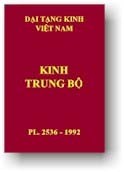 Majjhima Nikaya“The Middle Length Discourses of The Buddha”Hòa Thượng Thích Minh Châu Dịch ViệtMỤC LỤC TỔNG QUÁTGiới Thiệu (Tỳ Kheo Thích Minh Châu)TẬP IKinh Pháp Môn Căn Bản	026. Kinh Thánh CầuKinh Tất Cả Lậu Hoặc	027. Tiểu Kinh Ví Dụ Dấu Chân VoiKinh Thừa Tự Pháp	028. Ðại Kinh Ví Dụ Dấu Chân VoiKinh Sợ Hãi và Khiếp Ðảm	029. Ðại Kinh Ví dụ Lõi CâyKinh Không Uế Nhiễm	030. Tiểu Kinh Ví dụ Lõi CâyKinh Ước Nguyện	031. Tiểu Kinh Khu Rừng Sừng BòKinh Ví Dụ Tấm Vải	032. Ðại Kinh Khu Rừng Sừng BòKinh Ðoạn Giảm	033. Ðại Kinh Người Chăn BòKinh Chánh Tri Kiến	034. Tiểu Kinh Người Chăn BòKinh Niệm Xứ	035. Tiểu Kinh SaccakaTiểu Kinh Sư Tử Hống	036. Ðại Kinh SaccakaÐại Kinh Sư Tử Hống	037. Tiểu Kinh Ðoạn Tận ÁiÐại Kinh Khổ Uẩn	038. Ðại Kinh Ðoạn Tận ÁiTiểu Kinh Khổ Uẩn	039. Ðại Kinh Xóm NgựaKinh Tư Lượng	040. Tiểu Kinh Xóm NgựaKinh Tâm Hoang Vu	041. Kinh SaleyyakaKinh Khu Rừng	042. Kinh VeranjakaKinh Mật Hoàn	043. Ðại Kinh Phương QuảngKinh Song Tầm	044. Tiểu Kinh Phương QuảngKinh An Trú Tầm	045. Tiểu Kinh Pháp HànhKinh Ví dụ Cái Cưa	046. Ðại Kinh Pháp HànhKinh Ví dụ Con Rắn	047. Kinh Tư SátKinh Gò Mối	048. Kinh KosampiyaKinh Trạm Xe	049. Kinh Phạm Thiên Cầu ThỉnhKinh Bẫy Mồi		050. Kinh Hàng Ma TẬP IIKinh Kandaraka	076. Kinh SandakaKinh Bát Thành	077. Ðại Kinh SakuludayiKinh Hữu Học	078. Kinh SamanamandikaKinh Potaliya	079. Tiểu Kinh SakuludayiKinh Jivaka	080. Kinh VekhanassaKinh Ưu-Ba-Ly	081. Kinh GhatikaraKinh Hạnh Con Chó	082. Kinh RatthapalaKinh Vương Tử Vô-Úy	083. Kinh MakhadevaKinh Nhiều Cảm Thọ	084. Kinh MadhuraKinh Không Gì Chuyển Hướng	085. Kinh Vương Tử Bồ-ÐềKinh Giáo Giới La-Hầu-La Ở	086. Kinh AngulimalaAm-Bà-LaÐại Kinh Giáo Giới La-hầu-la	087. Kinh Ái SanhTiểu Kinh Malunkyaputta	088. Kinh BahitikaÐại Kinh Malunkyaputta	089. Kinh Pháp Trang NghiêmKinh Bhaddali	090. Kinh KannakatthalaKinh Ví Dụ Con Chim Cáy	091. Kinh BrahmayuKinh Catuma	092. Kinh SelaKinh Nalakapana	093. Kinh AssalayanaKinh Gulissani	094. Kinh GhotamukhaKinh Kitagiri	095. Kinh CankiKinh Vacchagotta Về Tam Minh 096. Kinh EsukariKinh Vacchagotta Về Lửa	097. Kinh DhananjaniÐại Kinh Vacchagotta	098. Kinh VasetthaKinh Trường Trảo	099. Kinh SubhaKinh Magandiya		100. Kinh Sangarava TẬP IIIKinh Devadaha	127. Kinh A-Na-LuậtKinh Năm và Ba	128. Kinh Tùy Phiền NãoKinh Nghĩ Như Thế Nào?	129. Kinh Hiền NguKinh Làng Sama	130. Kinh Thiên SứKinh Thiện Tinh	131. Kinh Nhất Dạ Hiền GiảKinh Bất Ðộng Lợi Ích	132. Kinh A-Nan Nhất Dạ Hiền GiảKinh Ganaka Moggalana	133. Kinh Ðại Ca-Chiên-Diên NhấtDạ Hiền GiảKinh Gopaka Moggalana	134. Kinh Lomasakangiya Nhất DạHiền GiảÐại Kinh Mãn Nguyệt	135. Tiểu Kinh Nghiệp Phân BiệtTiểu Kinh Mãn Nguyệt	136. Ðại Kinh Nghiệp Phân BiệtKinh Bất Ðoạn	137. Kinh Phân Biệt Sáu XứKinh Sáu Thanh Tịnh	138. Kinh Tổng Thuyết và BiệtThuyếtKinh Chân Nhân	139. Kinh Vô Tránh Phân BiệtKinh Nên Hành Trì, Không Nên Hành Trì140. Kinh Giới phân BiệtKinh Ða Giới	141. Kinh Phân biệt Về Sự ThậtKinh Thôn Tiên	142. Kinh Phân Biệt Cúng DườngÐại Kinh Bốn Mươi	143. Kinh Giáo Giới Cấp Cô ÐộcKinh Nhập tức Xuất Tức Niệm	144. Kinh Giáo Giới ChannaKinh Thân Hành Niệm	145. Kinh Giáo Giới Phú-Lâu-NaKinh Hành Sanh	146. Kinh Giáo Giới NandakaKinh Tiểu Không	147. Tiểu Kinh Giáo Giới La-Hầu-LaKinh Ðại Không	148. Kinh Sáu SáuKinh Hy Hữu Vị Tằng Hữu Pháp 149. Ðại Kinh Sáu XứKinh Bạc-Câu-La	150. Kinh Nói Cho Dân Chúng NagaravindaKinh Ðiều Ngự Ðịa	151. Kinh Khất Thực Thanh TịnhKinh Phù-Di	152. Kinh Căn Tu TậpGIỚI THIỆU TRUNG BỘ KINHHòa Thượng Thích Minh ChâuLời Nói Ðầu(Trong Bản In lần Thứ Nhất Năm 1973)Tập Kinh Trung Bộ (Majjhima Nikàya) gồm 152 kinh tất cả, chia thành 3 tập : tập I, gồm 50 Kinh đầu, tập II gồm 50 Kinh tiếp và tập III, gồm 52 Kinh chót.Sau khi dịch xong Kinh Trường Bộ (Digha Nikàya), Vu Lan 2516 (23-8-1972), tôi dịch tiếp Kinh  Trung Bộ.Tôi dựa theo nguyên bản Pàli của Hội Pàli Text Society để phiên dịch và dùng ba bản dịch làm tài liệu. Tài liệu thứ nhất là những ghi chú bằng tiếng Anh và chữ Hán, tôi đã tự mình ghi vào bản Pàli, từng chữ, từng hàng, từng trang một, khi tôi theo học bản Pàli này, từ năm 1952 đến năm 1955 tại Hội Dharmaduta Vidhyalaya ở Colombo, Tích Lan, do Ngài Pannananda diễn giảng. Bản tài liệu thứ hai là bản dịch “The Middle Length Sayings” của Cô L. B. Horner, hội Pàli Text Society, một công trình dịch thuật rất chu toàn; và bản thứ ba là bản dịch ra tiếng Nhật của bộ Nam truyền Ðại Tạng Kinh. Thỉnh thoảng tôi tham khảo các bản kinh Hán Tạng tương đương nếu thấy cần thiết.Vấn đề tìm được Hán tự tương đương với chữ Pàli, thật là một vấn đề nan giải. Như biết Pancak Khandha là năm uẩn, Rùpa là Sắc, Vedanà là Thọ, Sannà là Tưởng, Sankhàrà là Hành và Vinnàna là Thức, thời dịch vừa gọn, vừa nhanh. Nhưng nếu gặp những danh từ chưa có chữ Hán tương đương là cả một vấn đề thật khó khăn và nan giải.Các bài Kinh chữ Hán tương đương trong bộ Trung A Hàm không giúp đỡ được nhiều. Ngài Sanghadeva (Tăng Già Ðề Bà) dịch Trung A Hàm vào năm 398 sau kỷ nguyên, nên nhiều danh từ Ngài dùng không được các dịch giả về sau như Ngài Huyền Trang chấp nhận. Như Vedana, Ngài Sanghadeva dịch là Giác, về sau dịch là Thọ; Savitakka, Savicara, Ngài dịch là Hữu giác, Hữu quán, về sau dịch là Hữu tầm, Hữu tứ; Phassa Ngài dịch là Cánh Lạc, về sau dịch là Xúc. Cho nên, bản Hán Tạng nhiều khi tối nghĩa và dễ phát sinh hiểu lầm, nếu chúng ta không có bản Pàli tương đương.Chúng tôi dịch Kinh Pàli, không vì mục đích muốn ủng hộ hay không muốn ủng hộ một học phái nào, một lập trường nào. Mục đích của chúng tôi chỉ muốn giới thiệu những Kinh điển có thể được xem là nguyên thủy hay gần nguyên thủy nhất, để người đọc có thể tìm hiểu lời dạy chân chính của đức Phật, khỏi qua ống kính của một học phái nào, dầu là Ấn Ðộ, Trung Hoa hay Việt Nam. Chúng tôi cũng không có trách nhiệm nêu lên cho độc giả rõ, đoạn nào là nguyên thủy, đoạn nào không phải nguyên thủy. Chỉ có người đọc, sau khi tự mình đọc, từ mình tìm hiểu, tự mình suy tư, tự mình quan sát, tự mình chứng nghiệm trên bản thân, mới có thể tự mình tìm hiểu và thấy đoạn nào là thật sự nguyên thủy. Trách nhiệm tìm hiểu, chứng nghiệm cá nhân là trách nhiệm của người đọc, không phải của người dịch, vì Ðạo Phật là Ðạo đến để mà thấy chớ không phải Ðạo đến để nhờ người thấy hộ, Ðạo của người có mắt (Cakkhumato), không phải Ðạo của người nhắm mắt; Ðạo của người thấy, của người biết (Passato Jànato), không phải là Ðạo của người không thấy, không biết (Apassato Ajànato). Nên chỉ có người đọc mới có thể tự mình thấy, tự mình hiểu và tự mình chứng nghiệm.Thật sự chúng ta chỉ có một trách nhiệm, tìm đọc và tìm hiểu những lời Phật dạy thật sự là những lời  dạy của đức Phật, và vì trách nhiệm ấy chúng tôi đã cố gắng phiên dịch Kinh Tạng Pàli ra Việt ngữ. Chúng ta chỉ cần đọc, cần suy tư chính chắn và rồi chính chúng ta tự ý thức đâu là những lời dạy trung thực của đức Bổn sư chúng ta.Tỷ Kheo Thích Minh ChâuÐại Học Vạn Hạnh, Sài Gòn, 1973Lời Giới Thiệu(Trong Bản In Năm 1986)Chúng tôi cho in lần thứ hai Kinh Trung Bộ Tập I, II, và III, với những mục đích chính như sau :Chúng tôi in Kinh Trung Bộ từ năm 1973 đến năm 1975, được phiên dịch trong khoảng 1970 đến 1975 nên bản dịch có nhiều thiếu sót. Trước hết một số danh từ như Adassan trước dịch là “không hiểu rõ”, nay dịch lại là “không được thấy”; Sanjànàti trước dịch là “chấp nhận”, nay dịch là “tưởng tri”; Parijànàti trước dịch là “hiểu rõ”, nay dịch là “liễu tri”; Abhijànàti, trước dịch là “biết rõ”, nay dịch lại là “thắng tri”; Pajànàti, trước dịch là “hiểu rõ”, nay dịch lại là “Tuệ tri”.Một danh từ nữa cũng hay dùng sai, có thể gây hiểu lầm như chữ Kàmaguna, Hán dịch là “Dục công đức”, mà công đức thường có nghĩa tốt lành, trong khi nghĩa chữ guna là làm “tăng trưởng lòng dục”. Nên chúng tôi dịch là “Dục tăng trưởng”. Danh từ dịch sai khá nhiều, nên bản in lần này dịch lại cho đúng hơn. Một sự cố gắng nữa của chúng tôi là Việt hóa một số danh từ để gần với bản sắc dân tộc hơn. Như trước dịch Trung Bộ Kinh, nay sửa lại Kinh Trung Bộ. Trước dịch kinh “Nhứt thiết lậu học”, nay sửa lại kinh “Tất cả lậu hoặc”. Trước dịch kinh “Bố dụ” nay đổi lại kinh “Ví dụ tấm vải”. Trước dịch là “Ngưu giác lâm tiểu kinh” nay dịch lại “Tiểu kinh Rừng sừng bò”.Còn đối với danh từ Pàli về tên người, tên địa danh, chúng tôi chưa tìm ra được một công thức thích hợp, nên nay chúng tôi thả lỏng vấn đề này. Ví dụ, chữ Sàvatthi, chữ Hán là Xá Vệ, dịch âm phải là Xa- vat-thi, chúng tôi chưa theo lối dịch âm được, vì cách đọc chữ Pàli có nhiều điểm giống như tiếng Việt, nên nhiều khi chúng tôi giữ tiếng Pàli. Chữ Sàriputta, theo hán dịch là Xá-lợi-Phất, theo dịch âm phải là Xa-ri-put-ta, nhưng chúng tôi vẫn giữ Sàriputta. Còn theo Hán dịch thời quá xa với nguyên bản Pàli hay Sanskrit, chỉ ai quen với chữ Hán Tạng thời đọc và hiểu được. Ðây chưa nói đến một số danh từ thuật ngữ chuyên môn, nhất là dùng để diễn tả tiến trình đưa đến chứng quả Niết bàn, hoặc không tìm được, hoặc chưa tìm được danh từ thuật ngữ chuyên môn bên Hán Tạng, thành thử một số thuật ngữ chỉ được sử dụng tạm thời, chờ đợi sự gạn lọc của thời gian hay sự bổ khuyết của chư học giả mười phương, mới có khả năng giải quyết vấn đề nan giải này.Gần chúng ta hơn, Kinh Trung Bộ này đã nằm trong chương trình học của Trường Cao Cấp Phật Học Việt Nam, và Tăng Ni Sinh cần có Kinh sách để học hỏi nghiên cứu, cho nên cho in lại Kinh Trung Bộ là đáp ứng nhu cầu cấp bách này. Ngoài ra Kinh Trung Bộ đang được nhiều nhà học giả, nhiều Phật tử nghiên cứu và tìm hiểu, vì chúng ta có thể nói Kinh Trung Bộ không những là cốt lõi trong Kinh Tạng Pàli mà còn diễn đạt rất súc tích và đầy đủ những định nghĩa căn bản các danh từ đạo Phật và còn diễn đạt rất phong phú và đa dạng những pháp môn tu tập đưa đến Niết bàn. Chưa học Kinh Trung Bộ là chưa nắm được tinh hoa của Ðạo Phật nguyên thủy. Chưa nghiên cứu Kinh Trung Bộ rất có thể rơi vào những lệch lạc định nghĩa các danh từ chuyên môn trong đạo Phật mà Ðức Phật đã dày công định nghĩa, mỗi khi Ngài thuyết giảng giáo lý của Ngài.Chúng tôi chỉ có thể nói một cách vắn tắt là Kinh Trung Bộ đặt nặng về phần Chánh Tri Kiến và các phương pháp tu hành, nhất là những tiến trình tu chứng đi từ Giới, Ðịnh, Tuệ, Giải thoát, Giải thoát tri kiến. Còn Kinh Trường Bộ đặt nặng phần lịch sử, có tánh cách đối ngoại đối với Bà La Môn, du sĩ ngoại đạo, Kỳ na giáo... Tăng Chi Bộ đặt nặng phần phân tích giáo lý theo pháp số từ số 1 đến số 11. Tương Ưng Bộ đặt nặng phần phân tích giáo lý theo đề tài. Còn đọc Kinh Trung Bộ chúng ta đi sâu vào phần giáo lý và phần hành trì, đặt nặng về những phản ứng tâm lý tế nhị của người tu hành khi đạt đến những quả vị tối cao.Công trình phiên dịch của tôi, một mặt đáp ứng sở nguyện xuất dương tu học của tôi, một mặt xây dựng những tài liệu nghiên cứu đạo Phật cho các Học giả và Phật tử Việt Nam. Lẽ dĩ nhiên trong trách nhiệm hiện tại của tôi, sự phiên dịch đòi hỏi nhiều cố gắng, nhiều dụng công kiên trì và liên tục, nhưng chúng tôi đã được tưởng thưởng xứng đáng, khi được tận hưởng những Pháp Lạc do Chánh Pháp đem lại trong khi phiên dịch. Pháp Lạc này ẩn chứa trong từng chữ từng câu, tiềm tàng trong từng câu văn giọng nói, và chính Pháp Lạc đã nuôi dưỡng và khích lệ chúng tôi rất nhiều trong công tác phiên dịch này.Càng dịch, chúng tôi càng thấy rõ ác ý của các nhà Bà La Môn đã dùng danh từ Tiểu Thừa để gán vào những lời dạy thực sự nguyên thủy của đức Phật và khiến cho các Phật tử không dám đọc, không dám học, không dám tu những pháp môn ấy. Càng dịch, càng thấy rõ dụng tâm hiểm độc của các vị Bà La Môn, đã khôn khéo xuyên tạc đạo Phật, khiến cho những giáo lý căn bản, những tinh hoa cao đẹp nhất của tư tưởng nhân loại, đã bị những tư tưởng tà giáo xen lẫn, bị ruồng bỏ, bị che dấu, không được biết đến, không được học hỏi tu hành. Nhưng chân lý bao giờ cũng là chân lý, mặt trời bao giờ cũng là mặt trời. Những lời ba hoa của Ma Vương, các cuộc đo tài của những ngọn đèn lẻ tẻ mù mờ, lời lẽ bập bẹ của những kẻ mới tập tểnh đi vào con đường Triết lý, tất cả cũng chỉ là cuồng vọng đen tối, được ánh sáng rực rỡ của chân lý quét sạch.Có người than kinh Pàli quá dài và có nhiều đoạn trùng điệp. Khi dịch Kinh, bao giờ tôi cũng phải kính trọng nguyên bản, và vì vậy chúng tôi không có thể tự ý lược bỏ những đoạn trùng điệp, dầu rằng nguyên bản Pàli chúng tôi phiên dịch cũng đã lược bỏ khá nhiều. Ðiều chúng ta nên nhớ là phần lớn Kinh điển được kiết tập trong các Ðại hội Kiết tập và đều do chư Tăng tụng đọc lại những đoạn các vị  ấy đã ghi nhớ, và lẽ dĩ nhiên khi tụng đọc không bao giờ có chuyện lược bỏ. Lại nữa đức Phật trong khi đi truyền giáo, mỗi Kinh đều được giảng trọn vẹn trong mỗi hoàn cảnh đặc biệt và chư Tăng ghi nhớ lại không bao giờ dám lược bỏ các đoạn đã được nghe. Do đó, có nhiều đoạn trùng điệp, khó lòng lược bỏ cho được. Dầu thế nào, các đoạn trùng điệp vẫn có sự tác dụng cho người đọc, vì không gì tốt đẹp hơn là được nhắc đi nhắc lại nhiều lần những giáo lý quan trọng và những pháp tu căn bản.Chúng tôi nay chỉ chú trọng phiên dịch, và mong dịch cho được chu toàn và đầy đủ, để làm tài liệu nghiên cứu và tu học cho các Phật tử và Học giả, chưa có một nhận xét, phê bình, so sánh đối chiếu gì. Mỗi bộ Kinh được dịch xong là những nguồn tài liệu văn hóa hết sức phong phú và quý giá cho các Học giả và các Phật tử, và hiện tại sự cố gắng duy nhất của chúng tôi là cung cấp những tài liệu văn hóa ấy.Cho nên, với 5 bộ Kinh Trường Bộ, Kinh Trung Bộ, Kinh Tăng Chi, Kinh Tương Ưng, Kinh Tiểu Bộ, chúng tôi nghĩ là giới thiệu được những tài liệu khá chính xác và đầy đủ để các nhà Học giả, Tăng Ni Phật tử, Sinh viên đi sâu được vào những Giáo lý và Giáo pháp căn bản, thật sự là nguyên thủy của Ðạo Phật.Sài Gòn, Ngày 8 Tháng 11 Năm 1986Tỷ Kheo Thích Minh Châu Thiền Viện Vạn Hạnh(Bình Anson tổng hợp, 11/99)TẬP IKINH PHÁP MÔN CĂN BẢN(Mùlapariyàya Sutta)Như vầy tôi nghe.Một thời Thế Tôn trú tại (tụ lạc) Ukkattha, trong rừng Subhaga (rừng Hạnh phúc), dưới gốc cây Sa-la vương. Tại chỗ ấy, Thế Tôn gọi các Tỷ-kheo: "Này các Tỷ-kheo!". - "Bạch Thế Tôn", những Tỷ-kheo  ấy vâng đáp Thế Tôn. Thế Tôn nói: "Này các Tỷ-kheo. Ta sẽ giảng cho các Người "Pháp môn căn bản tất cả pháp". Hãy nghe và khéo tác ý, Ta sẽ nói". - "Thưa vâng, bạch Thế Tôn", những Tỷ-kheo ấy vâng đáp Thế Tôn. Thế Tôn nói như sau:(Phàm phu)-- Này các Tỷ-kheo, ở đây, có kẻ phàm phu ít nghe, không được thấy các bậc Thánh, không thuần thục pháp các bậc Thánh, không tu tập pháp các bậc Thánh, không được thấy các bậc Chơn nhân, không thuần thục pháp các bậc Chơn nhân, không tu tập pháp các bậc Chơn nhân, tưởng tri địa đại là địa đại. Vì tưởng tri địa đại là địa đại, người ấy nghĩ đến địa đại, nghĩ đến (tự ngã) đối chiếu với địa đại, nghĩ đến (tự ngã) như là địa đại, người ấy nghĩ: "Ðịa đại là của ta" - dục hỷ địa đại. Vì sao vậy? Ta nói người ấy không liễu tri địa đại.Người ấy tưởng tri thủy đại là thủy đại. Vì tưởng tri thủy đại là thủy đại, người ấy nghĩ đến thủy đại, nghĩ đến (tự ngã) đối chiếu với thủy đại, nghĩ đến (tự ngã) như là thủy đại, người ấy nghĩ: "Thủy đại là của ta" - dục hỷ thủy đại. Vì sao vậy? Ta nói người ấy không liễu tri thủy đại.Người ấy tưởng tri hỏa đại là hỏa đại. Vì tưởng tri hỏa đại là hỏa đại, người ấy nghĩ đến hỏa đại, nghĩ đến (tự ngã) đối chiếu với hỏa đại, nghĩ đến (tự ngã) như là hỏa đại, người ấy nghĩ: "Hỏa đại là của ta"- dục hỷ hỏa đại. Vì sao vậy? Ta nói người ấy không liễu tri hỏa đại.Người ấy tưởng tri phong đại là phong đại. Vì tưởng tri phong đại là phong đại, người ấy nghĩ đến (tự ngã) đối chiếu với phong đại, nghĩ đến (tự ngã) như là phong đại, người ấy nghĩ: "Phong đại là của ta"- dục hỷ phong đại. Vì sao vậy? Ta nói người ấy không liễu tri phong đại.Người ấy tưởng tri Sanh vật là Sanh vật... Người ấy tưởng tri chư Thiên là chư Thiên... Người ấy tưởng tri Sanh chủ là Sanh chủ... Người ấy tưởng tri Phạm thiên là Phạm thiên... Người ấy tưởng tri Quang âm thiên là Quang âm thiên... Người ấy tưởng tri Biến tịnh thiên là Biến tịnh thiên... Người ấy tưởng tri Quảng quả thiên là Quảng quả thiên... Người ấy tưởng tri Abhibhù (Thắng Giả) là Abhibhù...Người ấy tưởng tri Không vô biên xứ là Không vô biên xứ... Người ấy tưởng tri Thức vô biên xứ là Thức vô biên xứ... Người ấy tưởng tri Vô sở hữu xứ là Vô sở hữu xứ... Người ấy tưởng tri Phi tưởng phi phi tưởng xứ là Phi tưởng phi phi tưởng xứ...Người ấy tưởng tri sở kiến là sở kiến... Người ấy tưởng tri sở văn là sở văn... Người ấy tưởng tri sở tư niệm là sở tư niệm... Người ấy tưởng tri sở tri là sở tri...Người ấy tưởng tri đồng nhất là đồng nhất... Người ấy tưởng tri sai biệt là sai biệt... Người ấy tưởng tri tất cả là tất cả...Người ấy tưởng tri Niết-bàn là Niết-bàn. Vì tưởng tri Niết-bàn là Niết-bàn, người ấy nghĩ đến Niết-bàn, nghĩ đến (tự ngã) đối chiếu với Niết-bàn. Nghĩ đến (tự ngã) như là Niết-bàn, người ấy nghĩ: "Niết-bàn là của ta" - dục hỷ Niết-bàn, Vì sao vậy? Ta nói: Người ấy không liễu tri Niết-bàn.(Vị hữu học)Này các Tỷ-kheo, có Tỷ-kheo, hữu học tâm chưa thành tựu, đang sống cần cầu vô thượng an ổn khỏi khổ ách. Vị ấy thắng tri địa đại là địa đại. Vì thắng tri địa đại là địa đại, vị ấy đã không nghĩ đến địa đại, đã không nghĩ (tự ngã) đối chiếu với địa đại, đã không nghĩ (tự ngã) như là địa đại, đã không nghĩ: "Ðịa đại là của ta", - không dục hỷ địa đại. Vì sao vậy? Ta nói vị ấy có thể liễu tri địa đại.Vị ấy thắng tri thủy đại... hỏa đại... phong đại... Sanh vật... chư Thiên... Sanh chủ... Phạm thiên... Quang âm thiên... Biến tịnh thiên... Quảng quả thiên... Abhibhù (Thắng Giả)... Không vô biên xứ... Thức vô biên xứ... Vô sở hữu xứ... Phi tưởng phi phi tưởng xứ... sở kiến... sở văn... sở tư niệm... sở tri... đồng nhất... sai biệt... tất cả...Vị ấy thắng tri Niết-bàn là Niết-bàn; vì thắng tri Niết-bàn là Niết-bàn, vị ấy đã không nghĩ đến Niết-bàn, đã không nghĩ (tự ngã) đối chiếu với Niết-bàn, đã không nghĩ (tự ngã) như là Niết-bàn, đã không nghĩ: "Niết-bàn là của ta" - không dục hỷ Niết-bàn. Vì sao vậy? Ta nói vị ấy có thể liễu tri Niết-bàn.(Bậc A-la-hán - I)Lại nữa, này các Tỷ-kheo, có Tỷ-kheo là bậc A-la-hán, các lậu hoặc đã tận, tu hành thành mãn, các việc nên làm đã làm, đã đặt gánh nặng xuống, đã thành đạt lý tưởng, đã tận trừ hữu kiết sử, chánh trí giải thoát. Vị ấy thắng tri địa đại là địa đại. Vì thắng tri địa đại là địa đại, vị ấy không nghĩ đến địa đại, không nghĩ (tự ngã) đối chiếu với địa đại, không nghĩ đến (tự ngã) như là địa đại, không nghĩ: "Ðịa đại là của ta" - không dục hỷ địa đại. Vì sao vậy? Ta nói vị ấy đã liễu tri địa đại.Vị ấy thắng tri thủy đại... hỏa đại... phong đại... sanh vật... chư Thiên... Sanh chủ... Phạm thiên... Quang âm thiên... Biến tịnh thiên... Quảng quả thiên... Abhibhù (Thắng Giả)... Không vô biên xứ... Thức vô biên xứ... Vô sở hữu xứ... Phi tưởng phi phi tưởng xứ... sở kiến... sở văn... sở tư niệm... sở tri... đồng nhất... sai biệt... tất cả... Vị ấy thắng tri Niết-bàn là Niết-bàn. Vì thắng tri Niết-bàn là Niết-bàn, vị ấy không nghĩ đến Niết-bàn, vị ấy không nghĩ đến (tự ngã) đối chiếu với Niết-bàn, không nghĩ đến (tự ngã) như là Niết-bàn, không nghĩ: "Niết-bàn là của ta" - không dục hỷ Niết-bàn. Vì sao vậy? Ta nói vị ấy đã liễu tri Niết-bàn".(Bậc A-la-hán - II)Lại nữa, này các Tỷ-kheo, có Tỷ-kheo là bậc A-la-hán, các lậu hoặc đã tận, tu hành thành mãn, các việc nên làm đã làm, đã đặt gánh nặng xuống, đã thành đạt lý tưởng, đã tận trừ hữu kiết sử, chánh trí giải thoát. Vị ấy thắng tri địa đại là địa đại. Vì thắng trí địa đại là địa đại, vị ấy không nghĩ đến địa đại, không nghĩ đến (tự ngã) đối chiếu với địa đại, không nghĩ đến (tự ngã) như là địa đại, không nghĩ: "Ðịa đại là của ta" - không dục hỷ địa đại. Vì sao vậy? Vì vị ấy không có tham dục, nhờ tham dục đã được đoạn trừ.Vị ấy thắng tri thủy đại... hỏa đại... Vị ấy thắng tri Niết-bàn là Niết-bàn. Vì thắng tri Niết-bàn là Niết- bàn, vị ấy không nghĩ đến Niết-bàn, không nghĩ đến (tự ngã) đối chiếu với Niết-bàn, không nghĩ đến (tự ngã) như là Niết-bàn, không nghĩ: "Niết-bàn là của ta" - không dục hỷ Niết-bàn. Vì sao vậy? Vì vị ấy không có tham dục, nhờ tham dục đã được đoạn trừ.(Bậc A-la-hán - III)Lại nữa, này các Tỷ-kheo, có Tỷ-kheo là bậc A-la-hán, các lậu hoặc đã tận, tu hành thành mãn, các việc nên làm đã làm, đã đặt gánh nặng xuống, đã thành đạt lý tưởng, đã tận trừ hữu kiết sử, chánh trí giải thoát. Vị ấy thắng tri địa đại là địa đại. Vì thắng tri địa đại là địa đại, vị ấy không nghĩ đến địa đại,không nghĩ đến (tự ngã) đối chiếu với địa đại, không nghĩ đến (tự ngã) như là địa đại, không nghĩ: "Ðịa đại là của ta" - không dục hỷ địa đại. Vì sao vậy? Vì vị ấy không có sân hận, nhờ sân hận đã được đoạn trừ.Vị ấy thắng tri thủy đại... hỏa đại... Vị ấy thắng tri Niết-bàn là Niết-bàn. Vì thắng tri Niết-bàn là Niết- bàn, vị ấy không nghĩ đến Niết-bàn, không nghĩ đến (tự ngã) đối chiếu với Niết-bàn, không nghĩ đến (tự ngã) như là Niết-bàn, không nghĩ: "Niết-bàn là của ta" - không dục hỷ Niết-bàn. Vì sao vậy? Vì vị ấy không có sân hận, nhờ sân hận đã được đoạn trừ.(Bậc A-la-hán - IV)Lại nữa, này các Tỷ-kheo, có Tỷ-kheo là bậc A-la-hán, các lậu hoặc đã tận, tu hành thành mãn, các việc nên làm đã làm, đã đặt gánh nặng xuống, đã thành đạt lý tưởng, đã tận trừ hữu kiết sử, chánh trí giải thoát. Vị ấy thắng tri địa đại là địa đại. Vì thắng trí địa đại là địa đại, vị ấy không nghĩ đến địa đại, không nghĩ đến (tự ngã) đối chiếu với địa đại, không nghĩ đến (tự ngã) như là địa đại, không nghĩ: "Ðịa đại là của ta" - không dục hỷ địa đại. Vì sao vậy? Vì vị ấy không có si mê, nhờ si mê đã được đoạn trừ.Vị ấy thắng tri thủy đại... hỏa đại... Vị ấy thắng tri Niết-bàn là Niết-bàn. Vì thắng tri Niết-bàn là Niết- bàn, vị ấy không nghĩ đến Niết-bàn, không nghĩ đến (tự ngã) đối chiếu với Niết-bàn, không nghĩ đến (tự ngã) như là Niết-bàn, không nghĩ: "Niết-bàn là của ta" - không dục hỷ Niết-bàn. Vì sao vậy? Vì vị ấy không có si mê, nhờ si mê đã được đoạn trừ.(Ðấng Như Lai - I)Này các Tỷ-kheo, Như Lai là bậc A-la-hán, Chánh Ðẳng Giác, thắng tri địa đại là địa đại. Vì thắng tri địa đại là địa đại, Ngài không nghĩ đến địa đại, không nghĩ đến (tự ngã) đối chiếu với địa đại, không nghĩ đến (tự ngã) như là địa đại, không nghĩ: "Ðịa đại là của ta" - không dục hỷ địa đại. Vì sao vậy? Ta nói vì Như Lai đã liễu tri địa đại.Như Lai thắng tri thủy đại... hỏa đại... Như Lai thắng tri Niết-bàn là Niết-bàn. Vì thắng tri Niết-bàn là Niết-bàn, Như Lai không nghĩ đến Niết-bàn, không nghĩ đến (tự ngã) đối chiếu với Niết-bàn,  không nghĩ đến (tự ngã) như là Niết-bàn, không nghĩ đến (tự ngã) như là Niết-bàn, không nghĩ: "Niết-bàn là của ta" - không dục hỷ Niết-bàn. Vì sao vậy? Ta nói vì Như Lai đã liễu tri Niết-bàn.(Ðấng Như Lai - II)Này các Tỷ-kheo, Như Lai là bậc A-la-hán, Chánh Ðẳng Giác, thắng tri địa đại là địa đại. Vì thắng tri địa đại là địa đại, Như Lai không nghĩ đến địa đại, không nghĩ đến (tự ngã) đối chiếu với địa đại, không nghĩ đến (tự ngã) như là địa đại, không nghĩ: "Ðịa đại là của ta" - không dục hỷ địa đại. Vì sao vậy? Vì Như Lai biết rằng: "Dục hỷ là căn bản của đau khổ, từ hữu, sanh khởi lên, và già và chết đến với loài sinh vật". Do vậy, này các Tỷ-kheo, Ta nói vì Như Lai, với sự diệt trừ hoàn toàn các ái, sự ly tham, sự đoạn diệt, sự xả ly, sự từ bỏ hoàn toàn các ái, đã chơn chánh giác ngộ vô thượng chánh đẳng chánh giác.Như Lai thắng tri thủy đại... hỏa đại... Như Lai thắng tri Niết-bàn là Niết-bàn. Vì thắng tri Niết-bàn là Niết-bàn, Như Lai không nghĩ đến Niết-bàn, không nghĩ đến (tự ngã) đối chiếu với Niết-bàn,  không nghĩ đến (tự ngã) như là Niết-bàn, không nghĩ: "Niết-bàn là của Ta" -- không dục hỷ Niết-bàn. Vì sao vậy? Vì Như Lai biết rằng: "Dục hỷ là căn bản của đau khổ, từ hữu, sanh khởi lên, và già chết đến với loài sinh vật". Do vậy, này các Tỷ-kheo, Ta nói Như Lai, với sự diệt trừ hoàn toàn các ái, sự ly tham, sự đoạn diệt, sự xả ly, sự trừ bỏ hoàn toàn các ái, đã chơn chánh giác ngộ vô thượng chánh đẳng chánh giác."Như vậy, Thế Tôn thuyết giảng. Các Tỷ-kheo ấy hoan hỷ tín thọ lời dạy của Thế Tôn.-ooOoo-KINH TẤT CẢ CÁC LẬU HOẶC(Sabbàsava Sutta)Như vầy tôi nghe.Một thời Thế Tôn ở Savatthi (Xá-vệ), tại Jetavana (Kỳ-đà Lâm), vườn ông Anathapindika (Cấp Cô Ðộc). Khi ở tại chỗ ấy, Thế Tôn gọi các Tỷ-kheo: "Này các Tỷ-kheo!" --"Bạch Thế Tôn", các Tỷ-kheo ấy vâng đáp Thế Tôn. Thế Tôn nói: "Này các Tỷ-kheo, Ta sẽ giảng cho các Người pháp môn phòng hộ tất cả lậu hoặc". Hãy nghe và khéo tác ý. Ta sẽ nói". --"Thưa vâng, bạch Thế Tôn". Thế Tôn nói như sau:(Tóm lược)-- Này các Tỷ-kheo, Ta giảng sự diệt tận các lậu hoặc cho người biết, cho người thấy, không phải cho người không biết, cho người không thấy. Và này các Tỷ-kheo, thế nào là sự diệt tận các lậu hoặc cho người biết, cho người thấy: có như lý tác ý và không như lý tác ý. Này các Tỷ-kheo, do không như lý tác ý, các lậu hoặc chưa sanh được sanh khởi, và các lậu hoặc đã sanh được tăng trưởng. Này các Tỷ-kheo, do như lý tác ý, các lậu hoặc chưa sanh không sanh khởi, và các lậu hoặc đã sanh được trừ diệt. Này các Tỷ-kheo, có những lậu hoặc phải do tri kiến được đoạn trừ, có những lậu hoặc phải do phòng hộ được đoạn trừ, có những lậu hoặc phải do thọ dụng được đoạn trừ, có những lậu hoặc phải do kham nhẫn được đoạn trừ, có những lậu hoặc phải do tránh né được đoạn trừ, có những lậu hoặc phải do trừ diệt được đoạn trừ, có những lậu hoặc phải do tu tập được đoạn trừ.(Các lậu hoặc phải do tri kiến được đoạn trừ)Này các Tỷ-kheo, và thế nào là các lậu hoặc phải do tri kiến được đoạn trừ? Này các Tỷ-kheo, ở đây có kẻ phàm phu ít nghe, không được thấy các bậc Thánh, không thuần thục pháp các bậc Thánh, không tu tập pháp các bậc Thánh, không được thấy các bậc Chơn nhơn, không thuần thục pháp các bậc Chơn nhơn, không tu tập pháp các bậc Chơn nhơn, không tuệ tri các pháp cần phải tác ý, không tuệ tri các pháp không cần phải tác ý; vị này vì không tuệ tri các pháp cần phải tác ý, vì không tuệ tri các pháp không cần phải tác ý nên tác ý các pháp không cần phải tác ý và không tác ý các pháp cần phải tác ý.Này các Tỷ-kheo, và thế nào là các pháp không cần phải tác ý mà vị ấy tác ý? Này các Tỷ-kheo, nghĩa là các pháp do vị ấy tác ý mà dục lậu chưa sanh được sanh khởi, hay dục lậu đã sanh được tăng trưởng;  hay hữu lậu chưa sanh được sanh khởi, hay hữu lậu đã sanh được tăng trưởng, hay vô minh lậu chưa sanh được sanh khởi, hay vô minh lậu đã sanh được tăng trưởng. Những pháp ấy là những pháp không cần phải tác ý mà vị ấy tác ý. Này các Tỷ-kheo, và thế nào là các pháp cần phải tác ý mà vị ấy không tác ý? Này các Tỷ-kheo, nghĩa là các pháp do vị ấy tác ý mà dục lậu chưa sanh không sanh khởi, hay dục lậu đã sanh được trừ diệt, hay hữu lậu chưa sanh không sanh khởi, hay hữu lậu đã sanh được trừ diệt, hay vô minh lậu chưa sanh không sanh khởi, hay vô minh lậu đã sanh được trừ diệt. Những pháp ấy là những pháp cần phải tác ý mà các vị ấy không tác ý. Do vị ấy tác ý các pháp không nên tác ý, do vị ấy không tác ý các pháp cần phải tác ý, nên các lậu hoặc chưa sanh được sanh khởi, và các lậu hoặc đã sanh được tăng trưởng.Vị ấy không như lý tác ý như sau: "Ta có mặt trong thời quá khứ, hay ta không có mặt trong thời quá khứ? Ta có mặt trong thời quá khứ như thế nào? Ta có mặt trong thời quá khứ hình vóc như thế nào? Trước kia ta là gì và ta đã có mặt như thế nào trong thời quá khứ? Ta sẽ có mặt trong thời vị lai hay ta sẽ không có mặt trong thời vị lai? Ta sẽ có mặt trong thời vị lai như thế nào? Ta sẽ có mặt trong thời vị lai, hình vóc như thế nào? Trước kia ta là gì và ta sẽ có mặt như thế nào trong thời vị lai?" Hay nay vị ấy có nghi ngờ về mình trong thời hiện tại: "Ta có mặt hay ta không có mặt? Ta có mặt như thế nào? Ta có mặt hình vóc như thế nào? Chúng sanh này từ đâu đến? Và rồi nó sẽ đi đâu?".Với người không như lý tác ý như vậy, một trong sáu tà kiến này khởi lên: "Ta có tự ngã", tà kiến này khởi lên với người ấy như thật, như chơn; "Ta không có tự ngã", tà kiến này khởi lên với người ấy như thật như chơn; "Do tự mình, ta tưởng tri ta có tự ngã", tà kiến này khởi lên với người ấy như thật, như chơn; "Do tự mình, ta tưởng tri ta không có tự ngã", tà kiến này khởi lên với người ấy như thật, như chơn. "Không do tự mình, ta tưởng tri ta có tự ngã", tà kiến này khởi lên với người ấy như thật, như chơn; hay tà kiến này khởi lên với người ấy: "Chính tự ngã của ta nói, cảm giác, hưởng thọ quả báo các nghiệp thiện ác đã làm chỗ này, chỗ kia, chính tự ngã ấy của ta là thường trú, thường hằng, hằng tồn, không chuyển biến, và sẽ vĩnh viễn tồn tại". Này các Tỷ-kheo, như vậy gọi là tà kiến, kiến trù lâm, kiến hoang vu, kiến hý luận, kiến tranh chấp, kiến kiết phược. Này các Tỷ-kheo, trói buộc bởi kiến kiết sử, kẻ phàm phu ít nghe không được giải thoát khỏi sanh, già, chết, sầu, bi, khổ, ưu, não. Ta nói kẻ ấy không thoát khỏi khổ đau.Này các Tỷ-kheo, và vị Thánh đệ tử nghe nhiều, được thấy các bậc Thánh, thuần thục pháp các bậc Thánh, tu tập pháp các bậc Thánh; được thấy các bậc Chơn nhơn, thuần thục pháp các bậc Chơn nhơn, tu tập pháp các bậc Chơn nhơn, tuệ tri các pháp cần phải tác ý, tuệ tri các pháp không cần phải tác ý. Vị này, nhờ tuệ tri các pháp cần phải tác ý, nhờ tuệ tri các pháp không cần phải tác ý, nên không tác ý các pháp không cần phải tác ý và tác ý các pháp cần phải tác ý.Và này các Tỷ-kheo, thế nào là các pháp không cần phải tác ý và vị này không tác ý? Này các Tỷ-kheo, những pháp nào do vị ấy tác ý mà dục lậu chưa sanh được sanh khởi, hay dục lậu đã sanh được tăng trưởng; hay hữu lậu chưa sanh... (như trên)... hay vô minh lậu chưa sanh được khởi, hay vô minh lậu đã sanh được tăng trưởng. Ðó là những pháp không nên tác ý và vị ấy không tác ý. Và này các Tỷ-kheo, thế nào là các pháp cần phải tác ý và vị ấy tác ý? Này các Tỷ-kheo, những pháp nào do vị ấy tác ý mà dục lậu chưa sanh không sanh khởi, hay dục lậu đã sanh được trừ diệt, hay hữu lậu chưa sanh... (như trên)... hay vô minh lậu chưa sanh không sanh khởi, hay vô minh lậu đã sanh được trừ diệt, đó là những pháp cần phải tác ý và vị ấy tác ý. Nhờ vị ấy không tác ý các pháp không cần phải tác ý, tác ý các pháp cần phải tác ý nên các lậu hoặc chưa sanh không sanh khởi và các lậu hoặc đã sanh được trừ diệt.Vị ấy như lý tác ý: "Ðây là khổ", như lý tác ý: "Ðây là khổ tập", như lý tác ý: "Ðây là khổ diệt", như lý tác ý: "Ðây là con đường đưa đến khổ diệt". Nhờ vị ấy tác ý như vậy, ba kiết sử được trừ diệt: thân kiến, nghi, giới cấm thủ. Này các Tỷ-kheo, các pháp ấy được gọi là các lậu hoặc phải do tri kiến được đoạn trừ.(Các lậu hoặc phải do phòng hộ được đoạn trừ)Và này các Tỷ-kheo, thế nào là các lậu hoặc phải do phòng hộ được đoạn trừ? Ở đây, có Tỷ-kheo như lý giác sát, sống phòng hộ với sự phòng hộ mắt. Này các Tỷ-kheo, nếu Tỷ-kheo ấy sống không phòng hộ với sự phòng hộ mắt, các lậu hoặc tàn hại và nhiệt não có thể khởi lên. Nếu sống phòng hộ với sự phòng hộ mắt, các lậu hoặc tàn hại và nhiệt não ấy không còn nữa. Vị ấy như lý giác sát, sống phòng hộ với sự phòng hộ lỗ tai... (như trên)... sống phòng hộ với sự phòng hộ lỗ mũi... (như trên)... sống phòng hộ với sự phòng hộ lưỡi... (như trên)... sống như lý giác sát phòng hộ với sự phòng hộ thân... (như trên)... sống như lý giác sát phòng hộ với sự phòng hộ ý. Này các Tỷ-kheo, nếu Tỷ-kheo ấy sống không phòng hộ với sự phòng hộ ý, các lậu hoặc tàn hại và nhiệt não ấy có thể khởi lên. Nếu sống phòng hộ ý, các lậu hoặc tàn hại và nhiệt não ấy không còn nữa. Này các Tỷ-kheo, các pháp ấy được gọi là các lậu hoặc phải do phòng hộ được đoạn trừ.(Các lậu hoặc phải do thọ dụng được đoạn trừ)Và này các Tỷ-kheo, thế nào là các lậu hoặc phải do thọ dụng được đoạn trừ? Này các Tỷ-kheo, ở đây, Tỷ-kheo như lý giác sát, thọ dụng y phục, chỉ để ngăn ngừa lạnh, ngăn ngừa nóng, ngăn ngừa sự xúc chạm của ruồi, muỗi, gió, sức nóng mặt trời, các loài bò sát, chỉ với mục đích che đậy sự trần truồng.Vị ấy như lý giác sát, thọ dụng món ăn khất thực không phải để vui đùa, không phải để đam mê, không phải để trang sức, không phải để tự làm đẹp mình, mà chỉ để thân này được sống lâu và được bảo dưỡng, để (thân này) khỏi bị thương hại, để hổ trợ phạm hạnh, nghĩ rằng: "Như vậy, ta diệt trừ các cảm thọ cũ và không cho khởi lên các cảm thọ mới, và ta sẽ không có lỗi lầm, sống được an ổn".Vị ấy như lý giác sát, thọ dụng sàng tọa, chỉ để ngăn ngừa lạnh, ngăn ngừa nóng, ngăn ngừa sự xúc chạm của ruồi, muỗi, gió, sức nóng mặt trời, các loại bò sát, chỉ để giải trừ nguy hiểm của thời tiết, chỉ với mục đích sống độc cư an tịnh.Vị ấy như lý giác sát thọ dụng dược phẩm trị bệnh, chỉ để ngăn chận các cảm giác khổ thống đã sanh, để được ly khổ hoàn toàn.Này các Tỷ-kheo, nếu vị ấy không thọ dụng như vậy, các lậu hoặc tàn hại và nhiệt não có thể khởi lên. Nếu vị ấy thọ dụng như vậy, các lậu hoặc tàn hại và nhiệt não ấy không còn nữa. Này các Tỷ-kheo, các pháp ấy được gọi là các lậu hoặc phải do thọ dụng được đoạn trừ.(Các lậu hoặc phải do kham nhẫn được đoạn trừ)Và này các Tỷ-kheo, thế nào là các lậu hoặc phải do kham nhẫn được đoạn trừ? Này các Tỷ-kheo, ở đây, có Tỷ-kheo như lý giác sát, kham nhẫn lạnh, nóng, đói, khát, sự xúc chạm của ruồi, muỗi, gió, sức nóng mặt trời, các loài bò sát; kham nhẫn những cách nói mạ lị phỉ báng. Vị ấy có tánh kham nhẫn các cảm thọ về thân, những cảm thọ thống khổ, khốc liệt, đau nhói, nhức nhối, không sung sướng, không thích thú, chết điếng người. Này các Tỷ-kheo, nếu vị ấy không kham nhẫn như vậy, các lậu hoặc tàn hại và nhiệt não có thể khởi lên. Nếu vị ấy kham nhẫn như vậy, các lậu hoặc tàn hại và nhiệt não ấy không còn nữa. Này các Tỷ-kheo, các pháp ấy được gọi là các lậu hoặc phải do kham nhẫn được đoạn trừ.(Các lậu hoặc phải do tránh né được đoạn trừ)Và này các Tỷ-kheo, thế nào là các lậu hoặc phải do tránh né được đoạn trừ? Này các Tỷ-kheo, ở đây, Tỷ-kheo như lý giác sát tránh né voi dữ, tránh né ngựa dữ, tránh né bò dữ, tránh né chó dữ, rắn, khúc cây, gai góc, hố sâu, vực núi, ao nước nhớp, vũng nước. Có những chỗ ngồi không xứng đáng ngồi, những trú xứ không nên lai vãng, những bạn bè ác độc mà nếu giao du thì bị các vị đồng phạm hạnh có trí nghi ngờ, khinh thường; vị ấy như lý giác sát tránh né chỗ ngồi không xứng đáng ấy, trú xứ không nên lai vãng ấy và các bạn độc ác ấy. Này các Tỷ-kheo, nếu vị ấy không tránh né như vậy, các lậu hoặc tàn hại và nhiệt não ấy có thể khởi lên. Nếu vị ấy tránh né như vậy, các lậu hoặc tàn hại và nhiệt não ấy không còn nữa. Này các Tỷ-kheo, các pháp ấy được gọi là các lậu hoặc phải do tránh né được đoạn trừ.(Các lậu hoặc phải do trừ diệt được đoạn trừ)Và này các Tỷ-kheo, thế nào là các lậu hoặc phải do trừ diệt được đoạn trừ? Này các Tỷ-kheo, ở đây, Tỷ-kheo như lý giác sát không có chấp nhận dục niệm đã khởi lên, từ bỏ, trừ diệt, diệt tận, không cho tồn tại (dục niệm ấy); không có chấp nhận sân niệm đã khởi lên, từ bỏ, trừ diệt, diệt tận, không cho tồn tại (sân niệm ấy); không có chấp nhận hại niệm đã khởi lên, từ bỏ, trừ diệt, diệt tận, không cho tồn tại (hại niệm ấy); không chấp nhận các ác bất thiện pháp luôn luôn khởi lên, từ bỏ, trừ diệt, diệt tận, không cho tồn tại (các ác bất thiện pháp ấy). Này các Tỷ-kheo, nếu vị ấy không trừ diệt như vậy, các lậu hoặc tàn hại và nhiệt não ấy có thể khởi lên. Nếu vị ấy trừ diệt như vậy, các lậu hoặc tàn hại và nhiệt não ấy không còn nữa. Này các Tỷ-kheo, các pháp ấy được gọi là các lậu hoặc phải do trừ diệt được đoạn diệt.(Các lậu hoặc phải do tu tập được đoạn trừ)Và này các Tỷ-kheo, thế nào là các lậu hoặc phải do tu tập được đoạn trừ? Này các Tỷ-kheo, ở đây, Tỷ-kheo như lý giác sát tu tập niệm giác chi, niệm giác chi này y viễn ly, y ly tham, y đoạn diệt, hướng đến từ bỏ; như lý giác sát tu tập trạch pháp giác chi... (như trên)... tu tập tinh tấn giác chi... tu tập hỷ giác chi... tu tập khinh an giác chi... tu tập định giác chi... tu tập xả giác chi; xả giác chi này y viễn ly, y ly tham, y đoạn diệt, hướng đến từ bỏ. Này các Tỷ-kheo, nếu vị ấy không tu tập như vậy, các lậu hoặc tàn hại và nhiệt não ấy có thể khởi lên. Nếu vị ấy tu tập như vậy, các lậu hoặc tàn hại và nhiệt não ấy không còn nữa. Này các Tỷ-kheo, các pháp ấy được gọi là các lậu hoặc phải do tu tập được đoạn trừ.(Kết luận)Này các Tỷ-kheo, đối với Tỷ-kheo những lậu hoặc nào phải do tri kiến được đoạn trừ đã được tri kiến đoạn trừ, những lậu hoặc nào phải do phòng hộ được đoạn trừ đã được phòng hộ đoạn trừ, những lậu hoặc nào phải do thọ dụng được đoạn trừ đã được thọ dụng đoạn trừ, những lậu hoặc nào phải do kham nhẫn được đoạn trừ đã được kham nhẫn đoạn trừ, những lậu hoặc nào phải do tránh né được đoạn trừ đã được tránh né đoạn trừ, những lậu hoặc nào phải do trừ diệt được đoạn trừ đã được trừ diệt đoạn trừ, những lậu hoặc nào phải do tu tập được đoạn trừ đã được tu tập đoạn trừ; này các Tỷ-kheo, Tỷ-kheo ấy được gọi là đã sống phòng hộ với sự phòng hộ tất cả lậu hoặc, đã đoạn diệt khát ái, đã thoát ly kiết sử,  đã chánh quán kiêu mạn, đã diệt tận khổ đau.Như vậy Thế Tôn thuyết giảng. Các Tỷ-kheo ấy hoan hỷ, tín thọ lời dạy của Thế Tôn.-ooOoo-KINH THỪA TỰ PHÁP(Dhammadàyàda Sutta)Như vầy tôi nghe.Một thời Thế Tôn ở Savatthi (Xá-vệ), Jetavana (Kỳ-đà Lâm), vườn ông Anathapindika (Cấp Cô Ðộc). Khi ở tại chỗ ấy, Thế Tôn gọi các Tỷ-kheo: "Này các Tỷ-kheo", --"Bạch Thế Tôn", các Tỷ-kheo ấy vâng đáp Thế Tôn. Thế Tôn nói:-- Này các Tỷ-kheo, hãy là người thừa tự Pháp của Ta, đừng là những người thừa tự tài vật. Ta có lòng thương tưởng các Ngươi và Ta nghĩ: "Làm sao những đệ tử của Ta là những người thừa tự Pháp của Ta, không phải là những người thừa tự tài vật". Và này các Tỷ-kheo, nếu các Ngươi là những người thừa tự tài vật của Ta, không phải là những người thừa tự Pháp, thì không những các Ngươi trở thành những người mà người ta nói: "Cả thầy và trò đều là những người thừa tự tài vật, không phải là những người thừa tự Pháp", mà cả Ta cũng trở thành người mà người ta nói: "Cả thầy và trò đều là những người thừa tự tài vật, không phải là những người thừa tự Pháp".Và này các Tỷ-kheo, nếu các Ngươi là những người thừa tự Pháp của Ta, không phải là những người thừa tự tài vật, thời không những các Ngươi trở thành những người mà người ta nói: "Cả Thầy và trò là những người thừa tự Pháp, không phải là những người thừa tự tài vật", mà cả Ta cũng trở thành người mà người ta nói: "Cả Thầy và trò đều là những người thừa tự Pháp, không phải là những người thừa tự tài vật". Do vậy, này các Tỷ-kheo, hãy là những người thừa tự Pháp của Ta, đừng là những người thừa tự tài vật. Ta có lòng thương tưởng các Ngươi và Ta nghĩ: "Làm sao những đệ tử của Ta là những người thừa tự Pháp của Ta, không phải là những người thừa tự tài vật?".Này các Tỷ-kheo, ở đây, một thời Ta ăn đã xong, thỏa mãn, đầy đủ, đã chấm dứt buổi ăn, tự cảm thỏa thích, vừa ý, và còn lại đồ ăn tàn thực của Ta đáng được quăng bỏ. Khi ấy có hai Tỷ-kheo đến, đói lả và kiệt sức. Ta có thể nói với hai vị ấy: "Này các Tỷ-kheo, Ta ăn đã xong, thỏa mãn, đầy đủ, đã chấm dứt buổi ăn, tự cảm thỏa thích, vừa ý, và còn lại đồ ăn tàn thực này của Ta đáng được quăng bỏ. Nếu các Ngươi muốn, hãy ăn đi. Nếu các Ngươi không muốn ăn, Ta sẽ quăng đồ ăn ấy tại chỗ không có cỏ xanh, hay Ta sẽ bỏ xuống chỗ nước không có chúng sanh trong ấy". Rồi một Tỷ-kheo có thể nghĩ như sau: "Nay Thế Tôn ăn đã xong, thỏa mãn, đầy đủ, đã chấm dứt buổi ăn, tự cảm thỏa thích, vừa ý; và đây là  đồ ăn tàn thực của Thế Tôn, đáng được quăng bỏ. Nếu chúng ta không ăn, Thế Tôn sẽ quăng đồ ăn ấy  tại chỗ không có cỏ xanh, hay sẽ bỏ xuống chỗ nước không có chúng sanh trong ấy. Nhưng Thế Tôn có dạy như sau: "Này các Tỷ-kheo, hãy là người thừa tự Pháp của Ta, đừng là người thừa tự tài vật". Ðây là loại tài vật; món đồ ăn này, ta hãy không ăn loại đồ ăn này và trải qua đêm ngày hôm nay, bị đói lả và kiệt sức". Rồi vị ấy không ăn loại đồ ăn này và trải qua đêm ngày ấy, đói lả và kiệt sức. Tỷ-kheo thứ hai nghĩ như sau: "Thế Tôn ăn đã xong, thỏa mãn, đầy đủ, đã chấm dứt buổi ăn, tự cảm thỏa thích, vừa ý; và đây là đồ ăn tàn thực của Thế Tôn, đáng được quăng bỏ. Nếu chúng ta không ăn, Thế Tôn sẽ quăng đồ ăn ấy tại chỗ không có cỏ xanh, hay sẽ bỏ xuống chỗ nước không có chúng sanh trong ấy. Vậy ta hãy ăn loại đồ ăn này, trừ bỏ đói lả và kiệt sức, và trải qua đêm ngày hôm nay như vậy". Rồi vị ấy ăn loại đồ ăn ấy, trừ bỏ đói lả và kiệt sức, và trải qua đêm ngày hôm ấy như vậy. Này các Tỷ-kheo, dầu cho Tỷ-kheo này, sau khi ăn loại đồ ăn ấy, trừ bỏ đói lả và kiệt sức, và trải qua đêm ngày hôm ấy như vậy, nhưng đối với Ta, Tỷ-kheo đầu tiên đáng được kính nể hơn, và đáng được tán thán hơn. Vì sao vậy? Vì như vậy sẽ đưa đến cho Tỷ-kheo ấy, trong một thời gian lâu ngày, ít dục, biết đủ, khổ hạnh, dễ nuôi dưỡng, tinh cần, tinh tấn. Do vậy, này các Tỷ-kheo, hãy là người thừa tự Pháp của Ta, đừng là người thừa tự tài vật.Thế Tôn thuyết giảng như vậy. Nói xong, Thế Tôn từ chỗ ngồi đứng dậy, đi vào tịnh xá. Lúc ấy, Tôn giả Sariputta (Xá-lợi-phất), sau khi Thế Tôn đi chẳng bao lâu, liền gọi các Tỷ-kheo: "Này các Hiền giả Tỷ- kheo!" --"Thưa vâng Hiền giả", các Tỷ-kheo ấy vâng đáp Tôn giả Sariputta. Tôn giả Sariputta nói:"Này các Hiền giả, như thế nào vị Ðạo sư sống viễn ly mà các đệ tử không tùy học viễn ly? Và như thế nào vị Ðạo sư sống viễn ly và các đệ tử tùy học viễn ly?" --"Này Hiền giả, chúng tôi từ xa lại để được hiểu nghĩa lý câu nói này từ Tôn giả Sariputta. Lành thay, nếu Tôn giả Sariputta thuyết giảng nghĩa lý câu nói ấy. Sau khi được nghe Tôn giả Sariputta thuyết giảng, các Tỷ-kheo sẽ thọ trì" --"Chư Hiền, vậy hãy nghe và khéo tác ý, ta sẽ giảng" --"Thưa vâng, Hiền giả", những Tỷ-kheo ấy vâng đáp Tôn giả Sariputta. Tôn giả Sariputta nói như sau:-- Này chư Hiền, ở đây vị Ðạo Sư sống viễn ly các đệ tử không tùy học viễn ly. Những pháp nào vị Ðạo Sư dạy nên từ bỏ, những pháp ấy họ không từ bỏ, và họ sống trong sự đầy đủ, lười biếng, dẫn đầu về  đọa lạc, bỏ rơi gánh nặng sống viễn ly.Này chư Hiền, các Thượng Tọa Tỷ-kheo có ba trường hợp đáng bị quở trách. Vị Ðạo Sư sống viễn ly, các đệ tử không tùy học viễn ly. Ðó là trường hợp thứ nhất, các Thượng Tọa Tỷ-kheo đáng bị quở trách. Và những pháp nào vị Ðạo Sư dạy nên từ bỏ, những pháp ấy họ không từ bỏ. Ðó là trường hợp thứ hai, các Thượng Tọa Tỷ-kheo đáng bị quở trách. Và họ sống đầy đủ, lười biếng, dẫn đầu về đọa lạc, bỏ rơi gánh nặng sống viễn ly. Ðó là trường hợp thứ ba, các Thượng Tọa Tỷ-kheo đáng bị quở trách. Này chư Hiền, các Thượng tọa Tỷ-kheo do ba trường hợp này đáng bị quở trách.Này chư Hiền, các Trung tọa Tỷ-kheo có ba trường hợp đáng bị quở trách, ... (như trên)...Này chư Hiền, các vị mới thọ Tỷ-kheo có ba trường hợp đáng bị quở trách. Vị Ðạo Sư sống viễn ly, các đệ tử không tùy học viễn ly. Ðó là trường hợp thứ nhất, các vị mới thọ Tỷ-kheo đáng bị quở trách. Và những pháp nào vị Ðạo Sư dạy nên từ bỏ, những pháp ấy họ không từ bỏ. Ðó là trường hợp thứ hai, các vị mới thọ Tỷ-kheo đáng bị quở trách. Và họ sống đầy đủ, lười biếng, dẫn đầu về đọa lạc, bỏ rơi gánh nặng sống viễn ly. Ðó là trường hợp thứ ba, các vị mới thọ Tỷ-kheo đáng bị quở trách. Này chư Hiền, các vị mới thọ Tỷ-kheo do ba trường hợp này, đáng bị quở trách.Này chư Hiền, như vậy là những trường hợp vị Ðạo Sư sống viễn ly, các đệ tử không tùy học viễn ly.Và như thế nào, vị Ðạo Sư sống viễn ly, các đệ tử tùy học viễn ly? Này chư Hiền, vị Ðạo Sư sống viễn ly, các đệ tử tùy học viễn ly. Những pháp nào, vị Ðạo Sư dạy nên từ bỏ, những pháp ấy họ từ bỏ; và họ không sống trong sự đầy đủ, không lười biếng, họ bỏ rơi gánh nặng về đọa lạc và dẫn đầu về sống viễn ly.Này chư Hiền, các Thượng tọa Tỷ-kheo có ba trường hợp đáng được tán thán. Vị Ðạo Sư sống viễn ly, các đệ tử tùy học viễn ly. Ðó là trường hợp thứ nhất, các Thượng Tọa Tỷ-kheo đáng được tán thán. Và những pháp nào vị Ðạo Sư dạy nên từ bỏ, những pháp ấy họ từ bỏ. Ðó là trường hợp thứ hai, các Thượng tọa Tỷ-kheo đáng được tán thán. Và họ không sống trong sự đầy đủ, không lười biếng, họ bỏ rơi gánh nặng về đọa lạc và dẫn đầu về sống viễn ly. Ðó là trường hợp thứ ba, các Thượng Tọa Tỷ-kheo đáng được tán thán. Này chư Hiền, các Thượng tọa Tỷ-kheo do ba trường hợp này, đáng được tán thán.Này chư Hiền, các Trung tọa Tỷ-kheo có ba trường hợp đáng được tán thán. ... (như trên)...Này chư Hiền, các vị mới thọ Tỷ-kheo có ba trường hợp đáng được tán thán. Vị Ðạo Sư sống viễn ly, các đệ tử tùy học viễn ly. Ðó là trường hợp thứ nhất, các vị mới thọ Tỷ-kheo đáng được tán thán. Và những pháp nào vị Ðạo Sư dạy nên từ bỏ, những pháp ấy họ từ bỏ. Ðó là trường hợp thứ hai, các vị mới thọ Tỷ-kheo đáng được tán thán. Và họ không sống trong sự đầy đủ, không lười biếng, họ bỏ rơi gánh nặng về đọa lạc và dẫn đầu về viễn ly. Ðó là trường hợp thứ ba, các vị mới thọ Tỷ-kheo đáng được tán thán. Này chư Hiền, các vị mới thọ Tỷ-kheo do ba trường hợp này, đáng được tán thán.Này chư Hiền, như vậy là những trường hợp vị Ðạo Sư sống viễn ly, các đệ tử tùy học viễn ly.Ở đây, này chư Hiền, tham là ác pháp, và sân cũng là ác pháp, có một con đường Trung đạo diệt trừ tham và diệt trừ sân, khiến (tịnh) nhãn sanh, khiến (chân) trí sanh, hướng đến tịch tịnh, thắng trí, giác ngộ, Niết-bàn. Và này chư Hiền con đường Trung đạo ấy là gì - (con đường) khiến (tịnh) nhãn sanh, khiến (chân) trí sanh, hướng đến tịch tịnh, thắng trí, giác ngộ, Niết-bàn? Ðó là con đường Thánh tám ngành, tức là: Chánh tri kiến, Chánh tư duy, Chánh ngữ, Chánh nghiệp, Chánh mạng, Chánh tinh tấn, Chánh niệm, Chánh định. Này chư Hiền, đó là con đường Trung đạo, khiến (tịnh) nhãn sanh, khiến (chân) trí sanh, hướng đến tịch tịnh, thắng trí, giác ngộ, Niết-bàn.Ở đây, này chư Hiền, phẫn nộ là ác pháp và hiềm hận cũng là ác pháp, giả dối là ác pháp và não hại cũng là ác pháp, tật đố là ác pháp và xan lẫn cũng là ác pháp, man trá là ác pháp và phản bội cũng là ác pháp, ngoan cố là ác pháp và bồng bột nông nổi cũng là ác pháp, mạn là ác pháp và tăng thượng mạn cũng là ác pháp, kiêu là ác pháp và phóng dật cũng là ác pháp. Có một con đường Trung đạo diệt trừ kiêu và diệt trừ phóng dật, khiến (tịnh) nhãn sanh, khiến (chân) trí sanh, hướng đến tịch tịnh, thắng trí, giác ngộ, Niết-bàn. Và này chư Hiền, con đường Trung đạo ấy là gì - (con đường) khiến (tịnh) nhãn sanh, khiến (chân) trí sanh, hướng đến tịch tịnh, thắng trí, giác ngộ, Niết-bàn? Ðó là con đường Thánh tám ngành, tức là: Chánh tri kiến, Chánh tư duy, Chánh ngữ, Chánh nghiệp, Chánh mạng, Chánh tinh tấn, Chánh niệm, Chánh định. Này chư Hiền, đó là con đường Trung đạo khiến (tịnh) nhãn sanh, khiến (chân) trí sanh, hướng đến tịch tịnh, thắng trí, giác ngộ, Niết-bàn.Tôn giả Sariputta thuyết giảng như vậy. Các Tỷ-kheo ấy hoan hỷ, tín thọ lời giảng của Tôn giả Sariputta.-ooOoo-KINH SỢ HÃI KHIẾP ÐẢM(Bhayabherava Sutta)Như vầy tôi nghe.Một thời Thế Tôn ở Savatthi (Xá-vệ), tại Jetavana (Kỳ-đà Lâm), vườn ông Anathapindika (Cấp Cô Ðộc). Rồi Bà-la-môn Janussoni đến chỗ Thế Tôn ở, khi đến xong, nói lên những lời chào đón hỏi thăm với Thế Tôn, sau khi nói lên những lời chào đón hỏi thăm thân hữu, rồi ngồi xuống một bên. Ngồi xuống một bên, Bà-la-môn Janussoni bạch Thế Tôn:-- Tôn giả Gotama, có những Thiện nam tử, vì lòng tin Tôn giả Gotama, đã xuất gia, từ bỏ gia đình, sống không gia đình. Ðối với những vị này, Tôn giả Gotama là vị lãnh đạo. Ðối với những vị này, Tôn giả Gotama giúp ích rất nhiều. Ðối với những vị này, Tôn giả Gotama là vị khích lệ sách tấn. Các vị này chấp nhận tuân theo quan điểm của Tôn giả Gotama.-- Này Bà-la-môn, thật sự là vậy. Này Bà-la-môn, thật sự là vậy. Này Bà-la-môn, có những Thiện nam tử, vì lòng tin nơi Ta, đã xuất gia, từ bỏ gia đình, sống không gia đình. Ta là vị lãnh đạo của họ. Ta đã giúp ích rất nhiều cho họ. Ta là vị khích lệ sách tấn cho họ. Và các vị này chấp nhận tuân theo quan điểm của Ta.-- Tôn giả Gotama, thật khó kham nhẫn những trú xứ xa vắng trong rừng núi hoang vu! Thật khó khăn đời sống viễn ly! Thật khó thưởng thức đời sống độc cư! Con nghĩ rằng rừng núi làm rối loạn tâm trí vị Tỷ-kheo chưa chứng Thiền định.-- Này Bà-la-môn, thật sự là vậy. Này Bà-la-môn, thật sự là vậy. Này Bà-la-môn, thật khó kham nhẫn những trú xứ xa vắng trong rừng núi hoang vu! Thật khó khăn, đời sống viễn ly! Thật khó thưởng thức đời sống độc cư! Ta nghĩ rằng rừng núi làm rối loạn tâm trí vị Tỷ-kheo chưa chứng Thiền định.Này Bà-la-môn, xưa kia khi Ta chưa chứng ngộ chánh đẳng giác, khi còn là Bồ-tát, Ta nghĩ như sau: "Thật khó kham nhẫn những trú xứ xa vắng, trong rừng núi hoang vu! Thật khó khăn, đời sống viễn ly! Thật khó thưởng thức đời sống độc cư! Ta nghĩ rằng rừng núi làm rối loạn tâm trí vị Tỷ-kheo chưa chứng Thiền định!"Này Bà-la-môn, rồi Ta suy nghĩ: "Những Sa-môn hay Bà-la-môn nào, thân nghiệp không thanh tịnh, sống tại các trú xứ xa vắng, trong rừng núi hoang vu, do nguyên nhân nhiễm trước, thân nghiệp không thanh tịnh, những Tôn giả Sa-môn hay Bà-la-môn ấy chắc chắn làm cho sợ hãi, khiếp đảm, bất thiện khởi lên. Ta không có thân nghiệp không thanh tịnh, sống tại các trú xứ xa vắng, trong rừng núi hoang vu. Thân nghiệp Ta thanh tịnh. Ta là một trong những bậc Thánh, với thân nghiệp thanh tịnh, sống tại các trú xứ xa vắng, trong rừng núi hoang vu". Này Bà-la-môn, Ta tự quán sát thân nghiệp hoàn toàn thanh tịnh này, tự cảm thấy lòng tự tin được xác chứng hơn, khi sống trong rừng núi.Này Bà-la-môn, tùy thuộc vấn đề này, Ta suy nghĩ như sau: "Những Sa-môn, hay Bà-la-môn nào, có khẩu nghiệp không thanh tịnh... (như trên)... có ý nghiệp không thanh tịnh... (như trên)... có mạng sống không thanh tịnh sống tại các trú xứ xa vắng, trong rừng núi hoang vu, do nguyên nhân nhiễm trước mạng sống không thanh tịnh, những Tôn giả Sa-môn hay Bà-la-môn ấy chắc chắn làm cho sợ hãi, khiếp đảm, bất thiện khởi lên. Ta không có mạng sống không thanh tịnh, sống tại các trú xứ xa vắng, trong rừng núi hoang vu. Mạng sống Ta thanh tịnh. Ta là một trong những bậc Thánh, với mạng sống thanh tịnh, sống tại các trú xứ xa vắng, trong rừng núi hoang vu". Này Bà-la-môn, Ta tự quán sát mạng sống hoàn toàn thanh tịnh này, tự cảm thấy lòng tự tin được xác chứng hơn, khi sống trong rừng núi.Này Bà-la-môn, tùy thuộc vấn đề này, Ta suy nghĩ như sau: "Những Sa-môn hay Bà-la-môn nào tham dục, có ái dục cường liệt, sống tại các trú xứ xa vắng, trong rừng núi hoang vu, do nguyên nhân nhiễm trước tham dục, có ái dục cường liệt, những Tôn giả Sa-môn hay Bà-la-môn ấy chắc chắn làm cho sợ hãi, khiếp đảm, bất thiện khởi lên. Ta không có tham dục, ái dục cường liệt, sống tại các trú xứ xa vắng trong rừng núi hoang vu. Ta không có tham dục, Ta là một trong những bậc Thánh, không có tham dục, sống tại các trú xứ xa vắng, trong rừng núi hoang vu". Này Bà-la-môn, Ta tự quán sát Ta không có tham dục như vậy, tự cảm thấy lòng tự tin được xác chứng hơn, khi sống trong rừng núi.Này Bà-la-môn, tùy thuộc vấn đề này, Ta suy nghĩ như sau: "Những Sa-môn hay Bà-la-môn nào có tâm sân hận ác ý, sống tại các trú xứ xa vắng, trong rừng núi hoang vu, do nguyên nhân nhiễm trước, có tâm sân hận ác ý, những Tôn giả Sa-môn hay Bà-la-môn ấy chắc chắn làm cho sợ hãi, khiếp đảm, bất thiện khởi lên. Ta không có tâm sân hận, ác ý, sống tại các trú xứ xa vắng trong rừng núi hoang vu. Ta có từ tâm. Ta là một trong những bậc Thánh có từ tâm, sống tại các trú xứ xa vắng, trong rừng núi hoang vu". Này Bà-la-môn, Ta tự quán sát Ta có từ tâm như vậy, Ta cảm thấy lòng tự tin được xác chứng hơn, khi sống trong rừng núi.Này Bà-la-môn, tùy thuộc vấn đề này, Ta suy nghĩ như sau: "Những Sa-môn hay Bà-la-môn nào bị hôn trầm thụy miên chi phối, sống tại các trú xứ xa vắng, trong rừng núi hoang vu, do nguyên nhân nhiễm trước bị hôn trầm thụy miên chi phối, những Tôn giả Sa-môn hay Bà-la-môn ấy chắc chắn làm cho sợ hãi, khiếp đảm, bất thiện khởi lên. Ta không bị hôn trầm thụy miên chi phối, sống tại các trú xứ xa vắng, trong rừng núi hoang vu. Ta không có hôn trầm thụy miên. Ta là một trong những bậc Thánh không có hôn trầm thụy miên, sống tại các trú xứ xa vắng, trong rừng núi hoang vu". Này Bà-la-môn, Ta tự quán sát Ta không có hôn trầm thụy miên như vậy, tự cảm thấy lòng tự tin được xác chứng hơn, khi sống trong rừng núi.Này Bà-la-môn, tùy thuộc vấn đề này, Ta suy nghĩ như sau: "Những Sa-môn hay Bà-la-môn nào dao động, tâm không an tịnh, sống tại các trú xứ xa vắng, trong rừng núi hoang vu, do nguyên nhân nhiễm trước bị dao động, tâm không an tịnh, những Tôn giả Sa-môn hay Bà-la-môn ấy chắc chắn làm cho sợ hãi, khiếp đảm, bất thiện khởi lên. Ta không có dao động, tâm không phải không an tịnh, sống tại các trú xứ xa vắng, trong rừng núi hoang vu. Ta không có dao động, tâm được an tịnh. Ta là một trong những bậc Thánh không có dao động, tâm được an tịnh, sống tại các trú xứ xa vắng, trong rừng núi hoang vu". Này Bà-la-môn, Ta tự quán sát tâm Ta được an tịnh như vậy, tự cảm thấy lòng tự tin được xác chứng hơn, khi sống trong rừng núi.Này Bà-la-môn, tùy thuộc vấn đề này, Ta suy nghĩ như sau: "Những Sa-môn hay Bà-la-môn nào nghi hoặc, do dự, sống tại các trú xứ xa vắng, trong rừng núi hoang vu, do nguyên nhân nhiễm trước nghi hoặc, do dự, những Tôn giả Sa-môn hay Bà-la-môn ấy chắc chắn làm cho sợ hãi, khiếp đảm, bất thiện khởi lên. Ta không có nghi hoặc, do dự, sống tại các trú xứ xa vắng, trong rừng núi hoang vu. Ta diệt trừ được do dự. Ta là một trong những bậc Thánh diệt trừ được nghi hoặc, sống tại các trú xứ xa vắng, trong rừng núi hoang vu". Này Bà-la-môn, Ta tự quán sát tâm Ta diệt trừ được nghi hoặc như vậy, tự cảm thấy lòng tự tin được xác chứng hơn, khi sống trong rừng núi.Này Bà-la-môn, tùy thuộc vấn đề này, Ta suy nghĩ như sau: "Những Sa-môn hay Bà-la-môn nào khen mình, chê người sống tại các trú xứ xa vắng, trong rừng núi hoang vu, do nguyên nhân nhiễm trước khen mình, chê người, những Tôn giả Sa-môn hay Bà-la-môn ấy chắc chắn làm cho sợ hãi, khiếp đảm, bất thiện khởi lên. Ta không có khen mình, chê người, sống tại các trú xứ xa vắng, trong rừng núi hoang vu. Ta không có khen mình, không có chê người, Ta là một trong những bậc Thánh không có khen mình, không có chê người, sống tại các trú xứ xa vắng, trong rừng núi hoang vu". Này Bà-la-môn, Ta tự quán sát tâm Ta không có khen mình, không có chê người như vậy, tự cảm thấy lòng tự tin được xác chứng hơn, khi sống trong rừng núi.Này Bà-la-môn, tùy thuộc vấn đề này, Ta suy nghĩ như sau: "Những Sa-môn hay Bà-la-môn nào run rẩy, sợ hãi sống tại các trú xứ xa vắng, trong rừng núi hoang vu, do nguyên nhân nhiễm trước run rẩy, sợ hãi, những Tôn giả Sa-môn hay Bà-la-môn ấy chắc chắn làm cho sợ hãi, khiếp đảm, bất thiện khởi lên. Ta không có run rẩy, sợ hãi, sống tại các trú xứ xa vắng, trong rừng núi hoang vu. Ta không có lông tóc dựng ngược, sống tại các trú xứ xa vắng, trong rừng núi hoang vu". Này Bà-la-môn, Ta tự quán sát Ta không có lông tóc dựng ngược, Ta là một trong những bậc Thánh, không có lông tóc dựng ngược như vậy, tự cảm thấy lòng tự tin được xác chứng hơn, khi sống trong rừng núi.Này Bà-la-môn, tùy thuộc vấn đề này, Ta suy nghĩ như sau: "Những Sa-môn hay Bà-la-môn nào ham muốn lợi dưỡng, cung kính, danh vọng, sống tại các trú xứ xa vắng, trong rừng núi hoang vu, do nguyên nhân nhiễm trước ham muốn lợi dưỡng, cung kính, danh vọng, những Tôn giả Sa-môn hay Bà-la-môn ấy chắc chắn làm cho sợ hãi, khiếp đảm, bất thiện khởi lên. Ta không có ham muốn lợi dưỡng, cung kính, danh vọng, sống tại các trú xứ xa vắng, trong rừng núi hoang vu. Ta là người ít dục. Ta là một trong những bậc Thánh ít dục, sống tại các trú xứ xa vắng, trong rừng núi hoang vu". Này Bà-la-môn, Ta tự quán sát Ta là người ít dục như vậy, tự cảm thấy lòng tự tin được xác chứng hơn, khi sống trong rừng núi.Này Bà-la-môn, tùy thuộc vấn đề này, Ta suy nghĩ như sau: "Những Sa-môn hay Bà-la-môn nào biếng nhác, kém tinh tấn, sống tại các trú xứ xa vắng, trong rừng núi hoang vu, do nguyên nhân nhiễm trước biếng nhác, kém tinh tấn, những Tôn giả Sa-môn hay Bà-la-môn ấy chắc chắn làm cho sợ hãi, khiếp đảm, bất thiện khởi lên. Ta không có biếng nhác, kém tinh tấn, sống tại các trú xứ xa vắng, trong rừng núi hoang vu. Ta siêng năng, tinh tấn. Ta là một trong những bậc Thánh siêng năng, tinh tấn, sống tại các trú xứ xa vắng, trong rừng núi hoang vu". Này Bà-la-môn, Ta tự quán sát Ta siêng năng, tinh tấn như vậy, tự cảm thấy lòng tự tin được xác chứng hơn, khi sống trong rừng núi.Này Bà-la-môn, tùy thuộc vấn đề này, Ta suy nghĩ như sau: "Những Sa-môn hay Bà-la-môn nào thất niệm, không tỉnh giác, sống tại các trú xứ xa vắng, trong rừng núi hoang vu, do nguyên nhân nhiễm trước thất niệm, không tỉnh giác, những Tôn giả Sa-môn hay Bà-la-môn ấy chắc chắn làm cho sợ hãi, khiếp đảm, bất thiện khởi lên. Ta không có thất niệm, không phải không tỉnh giác, sống tại các trú xứ xa vắng, trong rừng núi hoang vu. Ta an trú niệm. Ta là một trong những bậc Thánh an trú niệm, sống tại các trú xứ xa vắng, trong rừng núi hoang vu". Này Bà-la-môn, Ta quán sát Ta an trú niệm như vậy, tự cảm thấy lòng tự tin được xác chứng hơn, khi sống trong rừng núi.Này Bà-la-môn, tùy thuộc vấn đề này, Ta suy nghĩ như sau: "Những Sa-môn hay Bà-la-môn nào không định tĩnh, tâm bị tán loạn, sống tại các trú xứ xa vắng, trong rừng núi hoang vu, do nguyên nhân nhiễm trước không định tĩnh, tâm bị tán loạn, những Tôn giả Sa-môn hay Bà-la-môn ấy chắc chắn làm cho sợ hãi, khiếp đảm, bất thiện khởi lên. Ta được định tĩnh, tâm không bị tán loạn sống tại các trú xứ xa vắng, trong rừng núi hoang vu. Ta thành tựu định tâm. Ta là một trong những bậc Thánh thành tựu định tâm, sống tại các trú xứ xa vắng, trong rừng núi hoang vu". Này Bà-la-môn, Ta tự quán sát Ta thành tựu định tâm như vậy, từ cảm thấy lòng tự tin được xác chứng hơn, khi sống trong rừng núi.Này Bà-la-môn, tùy thuộc vấn đề này, Ta suy nghĩ như sau: "Những Sa-môn hay Bà-la-môn nào liệt tuệ, đần độn, sống tại các trú xứ xa vắng, trong rừng núi hoang vu. Do nguyên nhân nhiễm trước liệt tuệ, đần độn, những Tôn giả Sa-môn hay Bà-la-môn ấy chắc chắn làm cho sợ hãi, khiếp đảm, bất thiện khởi lên. Ta không có liệt tuệ, đần độn, sống tại các trú xứ xa vắng, trong rừng núi hoang vu. Ta thành tựu trí tuệ. Ta là một trong những bậc Thánh thành tựu trí tuệ, sống tại các trú xứ xa vắng, trong rừng núi hoang vu". Này Bà-la-môn, Ta tự quán sát Ta thành tựu trí tuệ như vậy, tự cảm thấy lòng tự tin được xác chứng hơn, khi sống trong rừng núi.Này Bà-la-môn, tùy thuộc vấn đề này, Ta suy nghĩ như sau: "Trong những đêm được biết đến, được xácđịnh, đêm mười bốn, đêm mười lăm, đêm mồng tám mỗi nửa tháng, trong những đêm như vậy, Ta hãyđến ở tại các trú xứ hãi hùng, lông tóc dựng ngược, như tự miếu tại các thảo viên, tự miếu tại các rừng núi, tự miếu tại các cây cối, để Ta có thể thấy sự sợ hãi khiếp đảm ấy". Này Bà-la-môn, sau một thời gian, trong những đêm được biết đến, được xác định, đêm mười bốn, đêm mười lăm, đêm mồng tám mỗi nữa tháng, trong những đêm như vậy, Ta đến ở tại các trú xứ hãi hùng, lông tóc dựng ngược như vậy, như tự miếu tại các thảo viên, tự miếu tại các rừng núi, tự miếu tại các cây cối. Này Bà-la-môn, trong khi ta ở tại các chỗ ấy, một con thú có thể đến, hay một con công làm rơi một cành cây, hay gió làm rung động các lá rơi; Ta khởi lên ý nghĩ: "Nay sự sợ hãi khiếp đảm ấy đã đến!". Này Bà-la-môn, rồi Ta suy nghĩ: "Sao Ta ở đây, chỉ để mong đợi sự sợ hãi khiếp đảm chớ không gì khác? Trong bất cứ hành vi cử chỉ nào của Ta mà sợ hãi khiếp đảm ấy đến, trong hành vi cử chỉ ấy, Ta hãy trừ diệt sợ hãi khiếp đảm ấy".Này Bà-la-môn trong khi Ta đi kinh hành qua lại mà sợ hãi khiếp đảm ấy đến, thì này Bà-la-môn, Ta không đứng, Ta không ngồi, Ta không nằm, nhưng Ta trừ diệt sợ hãi khiếp đảm ấy trong khi Ta đi kinh hành qua lại. Này Bà-la-môn, trong khi Ta đang đứng mà sự sợ hãi khiếp đảm ấy đến, thì này Bà-la- môn, Ta không kinh hành qua lại, Ta không ngồi, Ta không nằm, nhưng Ta trừ diệt sợ hãi khiếp đảm ấy trong khi Ta đang đứng. Này Bà-la-môn, trong khi Ta đang ngồi mà sợ hãi khiếp đảm ấy đến, thì này Bà-la-môn, Ta không nằm, Ta không đứng, Ta không kinh hành qua lại, nhưng Ta trừ diệt sợ hãi khiếp đảm ấy trong khi Ta đang ngồi. Này Bà-la-môn, trong khi Ta đang nằm mà sợ hãi khiếp đảm ấy đến, thì này Bà-la-môn, Ta không ngồi, Ta không đứng, Ta không kinh hành qua lại, nhưng Ta trừ diệt sợ hãi khiếp đảm ấy trong khi Ta đang nằm.Này Bà-la-môn, có một số Sa-môn, Bà-la-môn nghĩ rằng ngày giống như đêm, nghĩ rằng đêm giống như ngày. Như vậy, Ta nói rằng những Sa-môn, Bà-la-môn ấy sống trong si ám. Này Bà-la-môn, Ta nghĩ rằng đêm là đêm, nghĩ rằng ngày là ngày. Này Bà-la-môn, ai nói một cách chơn chánh sẽ nói như sau: "Vị hữu tình nào không có si ám, sinh ra ở đời vì hạnh phúc cho muôn loài, vì an lạc cho muôn loài, vì lòng thương tưởng cho đời, vì lợi ích, vì hạnh phúc, vì an lạc cho loài Trời và loài Người. Vị ấy khi nói một cách chân chánh về Ta sẽ nói như sau: "Là vị hữu tình không có si ám, sinh ra ở đời vì hạnh phúc cho muôn loài, vì an lạc cho muôn loài, vì lòng thương tưởng cho đời, vì lợi ích, vì hạnh phúc, vì an lạc cho loài Trời và loài Người".Này Bà-la-môn, Ta tinh cần, tinh tấn, không lười biếng. Ta an trú chánh niệm, không có loạn, thân được khinh an, không có dao động, tâm được định tĩnh, chuyên nhất.Này Bà-la-môn, Ta ly dục, ly các ác pháp, chứng và trú Thiền thứ nhất, một trạng thái hỷ lạc do ly dục sanh, với tầm với tứ.Diệt tầm, diệt tứ, Ta chứng và trú Thiền thứ hai, một trạng thái hỷ lạc do định sanh, không tầm, không tứ, nội tĩnh nhất tâm.Ly hỷ trú xả, chánh niệm tỉnh giác, thân cảm sự lạc thọ mà các bậc Thánh gọi là xả niệm lạc trú, Ta chứng và an trú Thiền thứ ba.Xả lạc và xả khổ, diệt hỷ ưu đã cảm thọ trước, Ta chứng và an trú Thiền thứ tư, không khổ không lạc, xả niệm thanh tịnh.Với tâm định tĩnh, thuần tịnh, không cấu nhiễm, không phiền não, nhu nhuyến, dễ sử dụng, vững chắc, bình thản như vậy, Ta dẫn tâm, hướng tâm đến túc mạng trí. Ta nhớ đến các đời sống quá khứ, như một đời, hai đời, ba đời, bốn đời, năm đời, mười đời, hai mươi đời, ba mươi đời, bốn mươi đời, năm mươi đời, một trăm đời, hai trăm đời, một ngàn đời, một trăm ngàn đời, nhiều hoại kiếp, nhiều thành kiếp, nhiều hoại và thành kiếp. Ta nhớ rằng: "Tại chỗ kia, Ta có tên như thế này, dòng họ như thế này, giaicấp như thế này, các món ăn như thế này, thọ khổ lạc như thế này, tuổi thọ đến mức như thế này. Sau khi chết tại chỗ kia, Ta được sanh ra tại chỗ này. Tại chỗ này, Ta có tên như thế này, dòng họ như thế này, giai cấp như thế này, các món ăn như thế này, thọ khổ lạc như thế này, tuổi thọ đến mức như thế này. Sau khi chết tại chỗ này, Ta được sanh ra ở đây". Như vậy Ta nhớ đến nhiều đời sống quá khứ cùng với các nét đại cương và các chi tiết.Này Bà-la-môn, trong đêm canh đầu Ta chứng được minh thứ nhất, vô minh diệt, minh sanh; bóng tối diệt, ánh sáng sanh, trong khi Ta sống không phóng dật, nhiệt tâm, tinh cần.Với tâm định tĩnh, thuần tịnh, không cấu nhiễm, không phiền não, nhu nhuyến, dễ sử dụng, vững chắc, bình thản như vậy, Ta dẫn tâm, hướng tâm đến sanh tử trí về chúng sanh. Ta với thiên nhãn thuần tịnh siêu nhân, thấy sự sống và sự chết của chúng sanh. Ta tuệ tri rằng, chúng sanh người hạ liệt, kẻ cao  sang, người đẹp đẽ, kẻ thô xấu, người may mắn, kẻ bất hạnh, đều do hạnh nghiệp của họ. Những chúng sanh làm những ác hạnh về thân, ác hạnh về lời nói, ác hạnh về ý, phỉ báng các bậc Thánh, theo tà kiến, tạo các nghiệp theo tà kiến. Những người này, sau khi thân hoại mạng chung, phải sanh vào cõi dữ, ác thú, đọa xứ, địa ngục. Còn những chúng sanh nào thành tựu những thiện hạnh về thân, thành tựu những thiện hạnh về lời nói, thành tựu những thiện hạnh về ý, không phỉ báng các bậc Thánh, theo chánh kiến, tạo các nghiệp theo chánh kiến, những người này, sau khi thân hoại mạng chung, được sanh lên các thiện thú, cõi Trời, trên đời này. Như vậy với thiên nhãn thuần tịnh siêu nhân, Ta thấy sự sống chết của chúng sanh. Ta tuệ tri rằng, chúng sanh, người hạ liệt, kẻ cao sang, người đẹp đẽ, kẻ thô xấu, người may mắn, kẻ bất hạnh, đều do hạnh nghiệp của họ.Này Bà-la-môn, trong đêm canh giữa, Ta chứng được minh thứ hai, vô minh diệt, minh sanh; bóng tối diệt, ánh sáng sanh, trong khi Ta sống không phóng dật, nhiệt tâm, tinh cần.Với tâm định tĩnh, thuần tịnh, không cấu nhiễm, không phiền não, nhu nhuyến, dễ sử dụng, vững chắc, bình thản như vậy, Ta dẫn tâm, hướng tâm đến lậu tận trí. Ta thắng tri như thật: "Ðây là khổ", thắng tri như thật: "Ðây là nguyên nhân của khổ", thắng tri như thật: "Ðây là khổ diệt", thắng tri như thật: "Ðây là con đường đưa đến khổ diệt", thắng tri như thật: "Ðây là những lậu hoặc", thắng tri như thật: "Ðây là nguyên nhân các lậu hoặc", thắng tri như thật: "Ðây là các lậu hoặc diệt", thắng tri như thật: "Ðây là con đường đưa đến các lậu hoặc diệt".Nhờ biết như vậy, nhờ thấy như vậy, tâm của Ta thoát khỏi dục lậu, thoát khỏi hữu lậu, thoát khỏi vô minh lậu. Ðối với tự thân đã giải thoát như vậy, khởi lên trí hiểu biết: Ta đã giải thoát. Ta đã thắng tri: "Sanh đã tận, phạm hạnh đã thành, việc cần làm đã làm, không còn trở lui trạng thái này nữa".Này Bà-la-môn trong đêm canh ba, Ta chứng được minh thứ ba, vô minh diệt, minh sanh; bóng tối diệt, ánh sáng sanh, trong khi Ta sống không phóng dật nhiệt tâm tinh cần.Này Bà-la-môn, Ông có thể có tư tưởng như sau: "Nay Sa-môn Gotama chưa diệt trừ tham, chưa diệt trừ sân, chưa diệt trừ si, nên sống tại các trú xứ xa vắng, trong rừng núi hoang vu". Này Bà-la-môn, chớ có hiểu như vậy. Do Ta quán sát hai mục đích mà Ta sống tại các trú xứ xa vắng, trong rừng núi hoang vu. Tự thấy sự hiện tại lạc trú và vì lòng thương tưởng chúng sanh trong tương lai.-- Chúng sanh trong tương lai được Tôn giả Gotama thương tưởng, vì Tôn giả là bậc A-la-hán, Chánh Ðẳng Giác. Thật vi diệu thay, Tôn giả Gotama! Thật vi diệu thay, Tôn giả Gotama!... Như người dựng đứng lại những gì bị quăng ngã xuống, phơi bày ra những gì bị che kín, chỉ đường cho người bị lạc hướng, đem đèn sáng vào trong bóng tối để những ai có mắt có thể thấy sắc. Cũng vậy, Chánh pháp đã được Tôn giả Gotama dùng nhiều phương tiện trình bày giải thích. Con quy y Tôn giả Gotama, quy y Pháp và quy y Tỷ-kheo Tăng. Mong Tôn giả Gotama nhận con làm đệ tử; từ này trở đi cho đến mạngchung, con trọn đời quy ngưỡng.-ooOoo-KINH KHÔNG UẾ NHIỄM(Anangana Sutta)Như vầy tôi nghe.Một thời Thế Tôn ở Savatthi (Xá-vệ), tại Jetavana (Kỳ-đà Lâm), vườn ông Anathapindika (Cấp Cô Ðộc). Ở tại đây, Tôn giả Sariputta (Xá-lợi-phất) gọi các Tỷ-kheo. "Chư Hiền Tỷ-kheo". --"Thưa Hiền giả", các Tỷ-kheo ấy vâng đáp Tôn giả Sariputta. Tôn giả Sariputta nói như sau:-- Này chư Hiền, ở đời có bốn hạng người. Thế nào là bốn? Chư Hiền, ở đây, có hạng người có cấu uế, nhưng không như thật tuệ tri: "Nội thân ta có cấu uế". Lại nữa chư Hiền, ở đây, có hạng người có cấu  uế, và như thật tuệ tri: "Nội thân ta có cấu uế". Lại nữa chư Hiền, ở đây có hạng người không có cấu uế, nhưng không như thật tuệ tri: "Nội thân ta không có cấu uế". Lại nữa, chư Hiền, ở đây, có hạng người không có cấu uế và như thật tuệ tri: "Nội thân ta không có cấu uế".Chư Hiền, ở đây, hạng người có cấu uế nhưng không như thật tuệ tri: "Nội thân ta có cấu uế". Trong hai hạng người có cấu uế, hạng người này vì vậy được gọi là hạng người hạ liệt. Chư Hiền, ở đây, hạng người có cấu uế và như thật tuệ tri: "Nội thân ta có cấu uế". Trong hai hạng người có cấu uế, hạng người này vì vậy được gọi là hạng người ưu thắng.Chư Hiền, ở đây, có hạng người không có cấu uế nhưng không như thật tuệ tri: "Nội thân ta không có cấu uế". Trong hai hạng người không có cấu uế, hạng người này vì vậy được gọi là hạng người hạ liệt. Chư Hiền, ở đây, hạng người không có cấu uế và như thật tuệ tri: "Nội thân ta không có cấu uế". Trong hai hạng người không có cấu uế, hạng người này vì vậy được gọi là hạng người ưu thắng.Ðược nói như vậy, Tôn giả Mahamoggallana (Ðại Mục-kiền-liên) nói với Tôn giả Sariputta như sau:-- Tôn giả Sariputta, do nhân gì, do duyên gì, trong hai hạng người có cấu uế này, một hạng người được gọi là hạ liệt, một hạng người được gọi là ưu thắng? Tôn giả Sariputta, do nhân gì, do duyên gì trong hai hạng người không có cấu uế này, một hạng người được gọi là hạ liệt, một hạng người được gọi là ưu thắng?-- Ở đây, Hiền giả, hạng người có cấu uế nhưng không như thật tuệ tri: "Nội thân ta có cấu uế". Với người này, có thể chờ đợi như sau: "Người này sẽ không khởi lên ước muốn, sẽ không cố gắng, sẽ không tinh tấn để diệt trừ cấu uế ấy. Người này sẽ từ trần, trong khi còn có tham, còn có sân, còn có si, trong khi còn cấu uế, trong khi tâm còn ô nhiễm". Này Hiền giả, giống như một cái bát bằng đồng, mang từ chợ về hay mang từ nhà thợ rèn về, phủ đầy bụi bặm, và người chủ cái bát ấy không dùng đến, không lau chùi và quăng cái bát ấy vào chỗ đầy bụi bặm. Này Hiền giả, như vậy cái bát ấy, sau một thời gian càng ô nhiễm hơn, càng đầy bụi bặm hơn.-- Này Hiền giả, sự thật là vậy.-- Này Hiền giả, như vậy hạng người có cấu uế nhưng không như thật tuệ tri: "Nội thân ta có cấu uế". Với người này, có thể chờ đợi như sau: "Người này sẽ không khởi lên ước muốn, sẽ không cố gắng, sẽ không tinh tấn để diệt trừ cấu uế ấy. Người này sẽ từ trần, trong khi còn có tham, còn có sân, còn có si, trong khi còn cấu uế, trong khi tâm còn nhiễm".Ở đây, này Hiền giả, hạng người có cấu uế, và như thật tuệ tri: "Nội thân ta có cấu uế". Với người này, có thể chờ đợi như sau: "Người này sẽ khởi lên ước muốn, sẽ cố gắng, sẽ tinh tấn để diệt trừ cấu uế ấy. Người này sẽ từ trần, trong khi không còn tham, không còn sân, không còn si, trong khi không còn cấuuế, trong khi tâm không còn ô nhiễm". Này Hiền giả, giống như cái bát bằng đồng, mang từ chợ về hay mang từ nhà thợ rèn về, phủ đầy bụi bặm, và người chủ cái bát ấy dùng đến, lau chùi và không quăng cái bát ấy vào chỗ đầy bụi bặm. Này Hiền giả, như vậy cái bát ấy, sau một thời gian được thanh tịnh hơn, được sạch sẽ hơn.-- Này Hiền giả, sự thật là vậy.-- Này Hiền giả, như vậy hạng người có cấu uế và như thật tuệ tri: "Nội thân ta có cấu uế". Với hạng người này, có thể chờ đợi như sau: "Người này sẽ khởi lên ước muốn, sẽ cố gắng, sẽ tinh tấn, để diệt trừ cấu uế ấy. Người này sẽ từ trần, trong khi không còn tham, không còn sân, không còn si, trong khi không còn cấu uế, trong khi tâm không còn ô nhiễm".Ở đây, này Hiền giả, hạng người không có cấu uế nhưng không như thật tuệ tri: "Nội thân ta không có cấu uế". Với người này, có thể chờ đợi như sau: "Người này sẽ tư niệm tịnh tướng. Do tư niệm tịnh tướng, tham sẽ làm ô nhiễm tâm của người này. Người này sẽ từ trần, trong khi còn có tham, còn có sân, còn có si, trong khi còn cấu uế, trong khi tâm còn ô nhiễm". Này Hiền giả, giống như một cái bát bằng đồng, mang từ chợ về hay mang từ nhà thợ rèn về, thanh tịnh và sạch sẽ. Và người chủ cái bát ấy không dùng đến, không lau chùi và quăng cái bát ấy vào chỗ đầy bụi bặm. Này Hiền giả, như vậy cái bát ấy, sau một thời gian, càng ô nhiễm hơn, càng bụi bặm hơn.-- Này Hiền giả, sự thật là vậy.-- Này Hiền giả, như vậy hạng người không có cấu uế nhưng không như thật tuệ tri: "Nội thân ta không có cấu uế". Với người này có thể chờ đợi sau: "Người này sẽ tư niệm tịnh tướng. Do tư niệm tịnh tướng, tham sẽ làm ô nhiễm tâm của người này. Người này sẽ từ trần trong khi còn có tham, còn có sân, còn có si, trong khi còn cấu uế, trong khi tâm còn ô nhiễm".Ở đây, này Hiền giả, hạng người không có cấu uế và như thật tuệ tri: "Nội thân ta không có cấu uế". Với người này có thể chờ đợi như sau: "Người này sẽ không tư niệm tịnh tướng. Do không tư niệm tịnh tướng, tham sẽ không làm ô nhiễm tâm của người này. Người này sẽ từ trần, trong khi không có tham, không có sân, không có si, trong khi không còn cấu uế, trong khi tâm không còn ô nhiễm". Này Hiền giả, giống như một cái bát bằng đồng, mang từ chợ về hay mang từ nhà thợ rèn về, thanh tịnh và sạch sẽ và người chủ cái bát ấy dùng đến, lau chùi và không quăng cái bát ấy vào chỗ đầy bụi bặm. Này Hiền giả, như vậy cái bát ấy, sau một thời gian, càng được thanh tịnh hơn, càng được sạch sẽ hơn.-- Này Hiền giả, sự thật là vậy.-- Này Hiền giả, như vậy hạng người không có cấu uế, và như thật tuệ tri: "Nội thân ta không có cấu uế". Với người này có thể chờ đợi như sau: "Người này sẽ không tư niệm tịnh tướng. Do không tư niệm tịnh tướng, tham sẽ không làm ô nhiễm tâm người này. Người này sẽ từ trần, không có tham, không có sân, không có si, không còn cấu uế, tâm không còn ô nhiễm".Này Hiền giả Moggallana, do nhân này, do duyên này, trong hai người có cấu uế này, một người được gọi là hạ liệt, một người được gọi là ưu thắng. Này Hiền giả Moggallana, do nhân này, do duyên này, trong hai người này không có cấu uế, một người được gọi là hạ liệt, một người được gọi là ưu thắng.-- Này Hiền giả, cấu uế gọi là cấu uế, danh từ gì là đồng nghĩa cái gọi là cấu uế?-- Này Hiền giả, các ác bất thiện pháp, cảnh giới của dục là đồng nghĩa cái gọi là cấu uế.Này Hiền giả, sự tình này xảy ra, ở đây, một Tỷ-kheo có thể khởi lên ý muốn như sau: "Nếu ta có phạm giới tội, mong rằng các Tỷ-kheo chớ có biết về ta rằng là đã phạm giới tội". Này Hiền giả, sự tình này có thể xảy ra: các Tỷ-kheo có thể biết được các Tỷ-kheo ấy đã phạm giới tội. Tỷ-kheo này nghĩ rằng: "Các Tỷ-kheo đã biết được ta đã phạm giới tội". Do đó, vị này trở thành phẫn nộ và bất mãn. Phẫn nộ và bất mãn, cả hai thuộc về cấu uế.Này Hiền giả, sự tình này xảy ra, ở đây, một Tỷ-kheo có thể khởi lên ý muốn như sau: "Nếu ta có phạm giới tội, mong rằng các Tỷ-kheo hãy quở trách ta ở chỗ kín đáo, không phải ở giữa Tăng chúng". Này Hiền giả, sự tình này có thể xảy ra: các Tỷ-kheo quở trách Tỷ-kheo ấy ở giữa Tăng chúng, không phải ở chỗ kín đáo. Tỷ-kheo này nghĩ rằng: "Các Tỷ-kheo quở trách ta ở giữa Tăng chúng, không phải ở chỗ kín đáo". Do đó vị này trở thành phẫn nộ và bất mãn. Này Hiền giả, phẫn nộ, và bất mãn, cả hai thuộc về cấu uế.Này Hiền giả, sự tình này xảy ra, ở đây, một Tỷ-kheo có thể khởi lên ý muốn như sau: "Nếu ta có phạm giới tội, mong rằng một Tỷ-kheo đồng đẳng hãy quở trách ta, chớ không phải một vị không đồng đẳng". Này Hiền giả, sự tình này có thể xảy ra: một Tỷ-kheo không đồng đẳng quở trách Tỷ-kheo ấy, không phải một Tỷ-kheo đồng đẳng. Tỷ-kheo này nghĩ rằng: "Một Tỷ-kheo không đồng đẳng quở trách ta, không phải một Tỷ-kheo đồng đẳng". Do đó vị này trở thành phẫn nộ và bất mãn. Này Hiền giả, phẫn nộ và bất mãn, cả hai thuộc về cấu uế.Này Hiền giả, sự tình này xảy ra, ở đây, một Tỷ-kheo có thể khởi lên ý muốn như sau: "Mong rằng bậc Ðạo Sư hãy hỏi ta nhiều lần trong khi giảng pháp cho chúng Tỷ-kheo! Mong rằng bậc Ðạo Sư không hỏi Tỷ-kheo khác nhiều lần trong khi giảng pháp cho chúng Tỷ-kheo!". Này Hiền giả, sự tình này có thể xảy ra: bậc Ðạo Sư hỏi một Tỷ-kheo khác nhiều lần trong khi giảng pháp cho chúng Tỷ-kheo, bậc Ðạo Sư không hỏi Tỷ-kheo ấy nhiều lần trong khi giảng pháp cho chúng Tỷ-kheo. Tỷ-kheo này nghĩ rằng: "Bậc Ðạo Sư hỏi một Tỷ-kheo khác nhiều lần trong khi giảng pháp cho chúng Tỷ-kheo. Bậc Ðạo Sư không hỏi ta nhiều lần trong khi giảng pháp cho chúng Tỷ-kheo". Do đó, vị này trở thành phẫn nộ và bất mãn. Này Hiền giả, phẫn nộ và bất mãn, cả hai thuộc về cấu uế.Này Hiền giả, sự tình này xảy ra, ở đây, một Tỷ-kheo có thể khởi lên ý muốn như sau: "Mong rằng các Tỷ-kheo hãy để ta đi trước trong khi vào làng để dùng cơm! Mong rằng các Tỷ-kheo không để một Tỷ- kheo khác đi trước trong khi vào làng để dùng cơm!" Này Hiền giả, sự tình này có thể xảy ra: các Tỷ- kheo để một Tỷ-kheo khác đi trước trong khi vào làng để dùng cơm, các Tỷ-kheo không để Tỷ-kheo ấy đi trước trong khi vào làng để dùng cơm. Tỷ-kheo này nghĩ rằng: "Các Tỷ-kheo để một Tỷ-kheo khác đi trước trong khi vào làng để dùng cơm, các Tỷ-kheo không để ta đi trước trong khi vào làng để dùng cơm". Do đó vị này trở thành phẫn nộ và bất mãn. Này Hiền giả, phẫn nộ và bất mãn, cả hai thuộc về cấu uế.Này Hiền giả, sự tình xảy ra, ở đây, một Tỷ-kheo khởi lên ý muốn như sau: "Mong rằng tại chỗ ăn, ta được chỗ ngồi tốt nhất, nước uống tốt nhất, đồ ăn khất thực tốt nhất! Mong rằng Tỷ-kheo khác tại chỗ ăn không được chỗ ngồi tốt nhất, nước uống tốt nhất, đồ ăn khất thực tốt nhất!" Này Hiền giả, sự tình này có thể xảy ra: một Tỷ-kheo khác tại chỗ ăn được chỗ ngồi tốt nhất, nước uống tốt nhất, đồ ăn khất thực tốt nhất; còn Tỷ-kheo ấy tại chỗ ăn không được chỗ ngồi tốt nhất, nước uống tốt nhất, đồ ăn khất thực  tốt nhất. Tỷ-kheo này nghĩ rằng: "Một Tỷ-kheo khác tại chỗ ăn được chỗ ngồi tốt nhất, nước uống tốt nhất, đồ ăn khất thực tốt nhất. Tại chỗ ăn, ta không được chỗ ngồi tốt nhất, nước uống tốt nhất, đồ ăn khất thực tốt nhất". Do đó, vị này trở thành phẫn nộ và bất mãn. Này Hiền giả, phẫn nộ và bất mãn, cả hai thuộc về cấu uế.Này Hiền giả, sự tình này xảy ra, ở đây, một Tỷ-kheo có thể khởi lên ý muốn như sau: "Mong rằng tại chỗ ăn sau khi ăn xong, ta sẽ thuyết tùy hỷ pháp, không phải Tỷ-kheo khác tại chỗ ăn, sau khi ăn xong, sẽ thuyết tùy hỷ pháp!" Này Hiền giả, sự tình này có thể xảy ra: một Tỷ-kheo khác tại chỗ ăn, sau khi ănxong, thuyết tùy hỷ pháp; Tỷ-kheo ấy tại chỗ ăn, sau khi ăn xong, không thuyết tùy hỷ pháp. Tỷ-kheo này nghĩ rằng: "Một Tỷ-kheo khác tại chỗ ăn, sau khi ăn xong, thuyết tùy hỷ pháp. Ta tại chỗ ăn, sau khi ăn xong, không thuyết tùy hỷ pháp". Do đó, vị này trở thành phẫn nộ và bất mãn. Này Hiền giả, phẫn nộ và bất mãn, cả hai thuộc về cấu uế.Này Hiền giả, sự tình này xảy ra, ở đây, một Tỷ-kheo có thể khởi lên ý muốn như sau: "Mong rằng, ta sẽ thuyết pháp cho các Tỷ-kheo tụ tập tại ngôi tịnh xá, chớ không phải một Tỷ-kheo khác thuyết pháp cho các Tỷ-kheo tụ tập tại ngôi tịnh xá!" Này Hiền giả, sự tình này có thể xảy ra: một Tỷ-kheo khác thuyết pháp cho các Tỷ-kheo tụ tập tại ngôi tịnh xá; còn Tỷ-kheo ấy không thuyết pháp cho các Tỷ-kheo tụ tập tại ngôi tịnh xá Tỷ-kheo này nghĩ rằng: "Một Tỷ-kheo khác thuyết pháp cho các Tỷ-kheo tụ tập tại ngôi tịnh xá, còn ta không thuyết pháp cho các Tỷ-kheo tụ tập tại ngôi tịnh xá". Do đó vị này trở thành phẫn nộ và bất mãn. Này Hiền giả, phẫn nộ và bất mãn, cả hai thuộc về cấu uế.Này Hiền giả, sự tình này xảy ra, ở đây, một Tỷ-kheo có thể khởi lên ý muốn như sau: "Mong rằng, ta sẽ thuyết pháp cho các Tỷ-kheo-ni tụ tập tại ngôi tịnh xá,... (như trên)... ta sẽ thuyết pháp cho các Nam cư sĩ... ta sẽ thuyết pháp cho các Nữ cư sĩ tụ tập tại ngôi tịnh xá, chớ không phải một Tỷ-kheo khác thuyết pháp cho các Nữ cư sĩ tụ tập tại ngôi tịnh xá!" Này Hiền giả, sự tình này có thể xảy ra: một Tỷ-kheo khác thuyết pháp cho các Nữ cư sĩ tụ tập tại ngôi tịnh xá; còn Tỷ-kheo ấy không thuyết pháp cho các Nữ cư sĩ tụ tập tại ngôi tịnh xá. Tỷ-kheo này nghĩ rằng: "Một Tỷ-kheo khác thuyết pháp cho các Nữ cư sĩ tụ tập tại ngôi tịnh xá; còn ta không thuyết pháp cho các Nữ cư sĩ tụ tập tại ngôi tịnh xá". Do đó, vị này trở thành phẫn nộ và bất mãn. Này Hiền giả, phẫn nộ và bất mãn, cả hai thuộc về cấu uế.Này Hiền giả, sự tình này xảy ra, ở đây, một Tỷ-kheo có thể khởi lên ý muốn như sau: "Mong rằng các Tỷ-kheo cung kính, tôn trọng, lễ bái, cúng dường ta; các vị Tỷ-kheo chớ có cung kính, tôn trọng, lễ bái cúng dường một Tỷ-kheo khác!" Này Hiền giả, sự tình này có thể xảy ra: các Tỷ-kheo cung kính, tôn trọng lễ bái, cũng dường một Tỷ-kheo khác, các Tỷ-kheo không cung kính, tôn trọng, lễ bái, cúng dường Tỷ-kheo ấy. Tỷ-kheo này nghĩ rằng: "Các Tỷ-kheo cung kính, tôn trọng, lễ bái, cúng dường một Tỷ- kheo khác chớ không cung kính, tôn trọng, lễ bái, cúng dường ta". Do đó vị này trở thành phẫn nộ và bất mãn. Này Hiền giả, phẫn nộ và bất mãn, cả hai thuộc về cấu uế.Này Hiền giả, sự tình này xảy ra, ở đây, một Tỷ-kheo khởi lên ý muốn như sau: "Mong rằng các Tỷ- kheo-ni... (như trên)... các Nam cư sĩ... (như trên)... các Nữ cư sĩ cung kính, tôn trọng, lễ bái, cúng dường ta. Các Nữ cư sĩ không cung kính, tôn trọng, lễ bái, cúng dường một Tỷ-kheo khác!" Này Hiền giả, sự tình này có thể xảy ra: các Nữ cư sĩ cung kính, tôn trọng, lễ bái, cúng dường một Tỷ-kheo khác, các Nữ cư sĩ không cung kính, tôn trọng, lễ bái, cúng dường Tỷ-kheo ấy. Tỷ-kheo này nghĩ rằng: "Các Nữ cư sĩ cung kính, tôn trọng, lễ bái, cúng dường một Tỷ-kheo khác; các Nữ cư sĩ không cung kính, tôn trọng, lễ bái, cúng dường ta". Do đó vị này trở thành phẫn nộ và bất mãn. Này Hiền giả, phẫn nộ và bất mãn, cả hai thuộc về cấu uế.Này Hiền giả, sự tình này xảy ra, ở đây, một Tỷ-kheo có thể khởi lên ý muốn như sau: "Mong rằng ta nhận được các y phục tối thắng, Tỷ-kheo khác không nhận được các y phục tối thắng!" Này Hiền giả, sự tình này có thể xảy ra: một Tỷ-kheo khác nhận được các y phục tối thắng, Tỷ-kheo ấy không nhận được các y phục tối thắng. Tỷ-kheo này nghĩ rằng: "Một Tỷ-kheo khác nhận được các y phục tối thắng; ta không nhận được các y phục tối thắng". Do đó vị này trở thành phẫn nộ và bất mãn. Này Hiền giả, phẫn nộ và bất mãn, cả hai thuộc về cấu uế.Này Hiền giả sự tình này xảy ra, ở đây, một Tỷ-kheo có thể khởi lên ý muốn như sau: "Mong rằng ta nhận được các đồ ăn khất thực tối thắng... (như trên)... các sàng tọa tối thắng, các dược phẩm trị bịnh tối thắng. Tỷ-kheo khác không nhận được các dược phẩm trị bịnh tối thắng!" Này Hiền giả, sự tình này có thể xảy ra: một Tỷ-kheo khác nhận được các dược phẩm trị bịnh tối thắng, còn Tỷ-kheo ấy không nhận được các dược phẩm trị bịnh tối thắng". Tỷ-kheo này nghĩ rằng: "Một Tỷ-kheo khác nhận được cácdược phẩm trị bịnh tối thắng; còn ta không nhận được các dược phẩm trị bịnh tối thắng". Do đó vị này trở thành phẫn nộ và bất mãn. Này Hiền giả, phẫn nộ và bất mãn, cả hai thuộc về cấu uế.Này Hiền giả, các ác bất thiện pháp, cảnh giới của dục này là đồng nghĩa cái gọi là cấu uế.Này Hiền giả, đối với Tỷ-kheo nào, các ác, bất thiện pháp, cảnh giới của dục này còn được thấy và nghe là chưa được diệt trừ, nếu Tỷ-kheo ấy là vị sống trong rừng núi, tại các trú xứ xa vắng, sống hạnh khất thực, thứ lớp khất thực từng nhà một, theo hạnh mang phấn tảo y, mặc y phục thô xấu, thời các đồng phạm hạnh không cung kính, tôn trọng, lễ bái, cúng dường Tỷ-kheo ấy. Vì sao vậy? Vì các bậc Tôn giả này còn được thấy và còn được nghe các ác, bất thiện pháp, cảnh giới dục của Tỷ-kheo chưa được diệt trừ.Này Hiền giả, ví như một bát bằng đồng, mang từ chợ về hay từ nhà người thợ rèn về, bát ấy thanh tịnh, sạch sẽ. Nhưng người chủ của bát ấy đựng đầy bát với xác rắn, xác chó hay xác người, đậy lại với một cái bát đồng khác rồi mang về hàng chợ lại. Có người thấy vậy bèn hỏi: "Bạn mang cái gì có vẻ đẹp đẽ ngon lành vậy?" Khi cầm cái bát lên, mở ra và nhìn vào, thì với người ấy, không ưa thích khởi lên, sự ghê tởm khởi lên, và sự yếm ố khởi lên. Những người đói còn chưa muốn ăn các thứ ấy, huống nữa là những người đã no.Này Hiền giả, đối với Tỷ-kheo nào, các ác, bất thiện pháp, cảnh giới của dục này còn được thấy và được nghe là chưa được diệt trừ, nếu Tỷ-kheo ấy là vị sống trong rừng núi, tại các trú xứ xa vắng, sống hạnh khất thực, thứ lớp khất thực từng nhà một, theo hạnh mang phấn tảo y, mặc y phục thô xấu, thời các đồng phạm hạnh không cung kính, tôn trọng, lễ bái, cúng dường Tỷ-kheo ấy. Vì sao vậy? Vì các bậc Tôn giả này còn được thấy và còn được nghe các ác, bất thiện pháp, cảnh giới của dục này là chưa được diệt trừ.Này Hiền giả, đối với Tỷ-kheo nào mà các ác, bất thiện pháp, cảnh giới của dục này được thấy và được nghe là đã diệt trừ, nếu Tỷ-kheo ấy sống gần làng mạc, chấp nhận biệt thỉnh thực, mang y người gia chủ cúng, thời các đồng phạm hạnh cung kính, tôn trọng, lễ bái, cúng dường vị Tỷ-kheo ấy. Vì sao vậy? Vì các bậc Tôn giả này được thấy và được nghe các ác, bất thiện pháp, cảnh giới của dục của vị Tỷ-kheo ấy đã được diệt trừ.Này Hiền giả, ví như một bát đồng, mang từ hàng chợ về hay từ nhà người thợ rèn về, bát ấy thanh tịnh, sạch sẽ. Người chủ cái bát ấy dựng đầy với gạo ngon, cơm lành, các hột đen đã lấy ra, các loại đồ ăn, đậy lại với một bát đồng khác rồi mang về hàng chợ lại. Các người thấy vậy bèn hỏi: "Bạn mang cái gì có vẻ đẹp đẽ ngon lành vậy?" Khi cầm cái bát lên, mở ra và nhìn vào, thì đối với người ấy, ưa thích khởi lên, sự không ghê tởm khởi lên, sự không yếm ố khởi lên. Người no còn muốn ăn các thứ ấy huống nữa là người đói.Này Hiền giả, cũng vậy, đối với vị Tỷ-kheo nào, mà các ác, bất thiện pháp, cảnh giới của dục này được thấy và được nghe là đã diệt trừ, nếu Tỷ-kheo ấy sống ở biên giới gần làng mạc, chấp nhận biệt thỉnh thực, mang y người gia chủ cúng, thời các đồng phạm hạnh cung kính, tôn trọng lễ bái cúng dường Tỷ- kheo ấy. Vì sao vậy? Vì các bậc Tôn giả này được thấy và được nghe các ác, bất thiện pháp cảnh giới của dục này đã được diệt trừ.Ðược nghe nói vậy, Tôn giả Mahamoggallana thưa với Tôn giả Sariputta:-- Hiền giả Sariputta, một ví dụ khởi lên cho tôi!-- Hiền giả Moggallana, hãy nói lên ví dụ ấy.-- Hiền giả, một thời tôi ở thành Vương Xá, tại Giribbaja. Này Hiền giả, rồi tôi đắp y vào buổi sáng, mang theo y bát, vào thành Vương Xá để khất thực. Lúc bấy giờ, Samiti, con một người làm xe, đang đẽo một vành xe, và tà mạng ngoại đạo Panduputta, trước là con của một người làm xe, đang đứng một bên. Rồi tà mạng ngoại đạo Panduputta trước là con một người làm xe, khởi lên ý nghĩ như sau: "Mong rằng Samiti, con người thợ xe, hãy đẽo đường cong này, đường méo này và các mắt gỗ này, để vành xe này không có cong, không có đường méo, không có mắt gỗ, được trơn tru và được đặt vào trong trục chính". Này Hiền giả, tà mạng ngoại đạo Panduputta, trước là con một người làm xe suy nghĩ như thế nào, thời đúng như vậy, Samiti, con người làm xe, đẽo đường cong này, đường méo này và các mắt gỗ này của vành xe ấy. Này Hiền giả, tà mạng ngoại đạo Panduputta trước là con người làm xe, hoan hỷ nói lên lời hoan hỷ như sau: "Hình như người này đang đẽo (vành xe ấy) như là với tâm của anh ta, anh ta biết tâm ta vậy".Này Hiền giả, những ai không có lòng tin, vì mục đích sinh sống, không phải vì lòng tin mà xuất gia, sống đời sống vô gia đình, những vị gian ngụy, xảo trá, khi cuống, trạo cử, kiêu mạn, dao động, lắm lời, tạp thoại, không hộ trì các căn, không tiết độ trong ăn uống, không chú tâm cảnh giác, không tha thiết với hạnh Sa-môn, không nhiệt thành tôn trọng Phật pháp, ưa sống sung túc, biếng nhác, dẫn đầu về đọa lạc, chối bỏ trọng trách sống viễn ly, giải đãi không tinh tấn, lãng quên không chú niệm, không định tâm, tâm tán loạn, liệt tuệ, đần độn. Tôn giả Sariputta với pháp môn này, như là với tâm của Tôn giả, Tôn giả biết tâm của những hạng người ấy.Những kẻ Thiện nam tử, do lòng tin, xuất gia, từ bỏ gia đình, sống không gia đình; những vị nào không gian ngụy, không xảo trá, không khi cuống, không trạo cử, không kiêu mạn, không dao động, không lắm lời, không tạp thoại, hộ trì các căn, tiết độ trong ăn uống, chú tâm cảnh giác, tha thiết với hạnh Sa-môn, nhiệt thành tôn trọng Phật pháp, không sống trong sung túc, không biếng nhác, bỏ rơi gánh nặng về đọa lạc, dẫn đầu về viễn ly, tinh cần, tinh tấn, nỗ lực, chú tâm cảnh giác, định tâm, nhất tâm, có trí tuệ, không đần độn. Những vị này sau khi nghe pháp môn này của Tôn giả Sariputta, hình như đang uống, hình như đang nếm với lời nói và tâm ý. Thật lành thay, một vị Tôn giả đồng phạm hạnh đã khiến cho vượt khỏi bất thiện và an trú vào chánh thiện!Này Hiền giả, ví như một người đàn bà hay người đàn ông, còn đang tuổi trẻ, tánh ưa trang sức, sau khi gội đầu xong, sau khi được một vòng hoa sen xanh hay một vòng vũ sanh hoa, hay một vòng thiện tư hoa, dùng hai tay cầm lấy vòng hoa ấy và đặt trên đỉnh đầu. Này Hiền giả, cũng vậy những Thiện nam  tử vì lòng tin đã xuất gia, từ bỏ gia đình sống không gia đình, không gian ngụy... (như trên)... Thật lành thay một Tôn giả đồng phạm hạnh đã khiến cho vượt khỏi bất thiện và an trú vào chánh thiện!Như vậy hai vị cao đức ấy cùng nhau thiện thuyết, cùng nhau tùy hỷ.-ooOoo-KINH ƯỚC NGUYỆN(Akankheyya Sutta)Như vầy tôi nghe.Một thời, Thế Tôn ở Savatthi (Xá-vệ), tại Jetavana (Kỳ-đà Lâm), vườn ông Anathapindika (Cấp Cô Ðộc). Ở đây, Thế Tôn gọi các Tỷ-kheo: "Này các Tỷ-kheo". -- "Bạch Thế Tôn", những Tỷ-kheo ấy vâng đáp Thế Tôn. Thế Tôn giảng như sau:-- Các Tỷ-kheo, hãy sống đầy đủ giới hạnh, đầy đủ giới bổn, sống phòng hộ với sự phòng hộ của giới bổn, đầy đủ uy nghi chánh hạnh, thấy sự nguy hiểm trong các lỗi nhỏ nhặt, chơn chánh lãnh thọ và học tập các học giới.Này các Tỷ-kheo, nếu Tỷ-kheo có ước nguyện: "Mong rằng ta được các đồng phạm hạnh thương mến, yêu quý, cung kính và tôn trọng!", Tỷ-kheo ấy phải thành tựu viên mãn giới luật, kiên trì, nội tâm tịch tĩnh, không gián đoạn Thiền định, thành tựu quán hạnh, thích sống tại các trú xứ không tịnh.Này các Tỷ-kheo, nếu Tỷ-kheo có ước nguyện: "Mong rằng ta được các vật dụng như y phục, các món ăn khất thực, sàng tọa và các dược phẩm trị bệnh!", Tỷ-kheo ấy phải thành tựu viên mãn giới luật, kiên trì, nội tâm tịch tĩnh, không gián đoạn Thiền định, thành tựu quán hạnh, thích sống tại các trú xứ không tịnh.Này các Tỷ-kheo, nếu có Tỷ-kheo có ước nguyện: "Mong rằng ta nay hưởng thọ các vật dụng như y phục, các món ăn khất thực, sàng tọa và các dược phẩm trị bệnh! Mong rằng hành động của những vị  tạo ra các vật dụng ấy được quả báo lớn, được lợi ích lớn!", Tỷ-kheo ấy phải thành tựu viên mãn giới luật... (như trên)... trú xứ không tịnh.Này các Tỷ-kheo, nếu Tỷ-kheo có ước nguyện: "Mong rằng những bà con huyết thống với ta, khi họ chết và mệnh chung, nghĩ (đến ta) với tâm hoan hỷ (và nhờ vậy) được quả báo lớn, lợi ích lớn!", Tỷ- kheo ấy phải thành tựu viên mãn giới luật... (như trên)... trú xứ không tịnh.Này các Tỷ-kheo, nếu Tỷ-kheo có ước nguyện: "Mong rằng ta nhiếp phục lạc và bất lạc, chớ không phải bất lạc nhiếp phục ta. Mong rằng ta sống luôn luôn nhiếp phục bất lạc được khởi lên!", Tỷ-kheo ấy phải thành tựu viên mãn giới luật... (như trên)... trú xứ không tịnh.Này các Tỷ-kheo, nếu Tỷ-kheo có ước nguyện: "Mong rằng ta nhiếp phục khiếp đảm và sợ hãi, chớ không phải khiếp đảm và sợ hãi nhiếp phục ta! Mong rằng ta sống luôn luôn nhiếp phục khiếp đảm và sợ hãi được khởi lên!", Tỷ-kheo ấy phải thành tựu viên mãn giới luật... (như trên)... trú xứ không tịnh.Này các Tỷ-kheo, nếu Tỷ-kheo có ước nguyện: "Mong rằng, tùy theo ý muốn, không có khó khăn, không có mệt nhọc, không có phí sức, ta chứng được bốn Thiền, thuộc tăng thượng tâm, hiện tại lạc trú!", Tỷ-kheo ấy phải thành tựu viên mãn giới luật... (như trên)... trú xứ không tịnh.Này các Tỷ-kheo, nếu Tỷ-kheo có ước nguyện: "Có những giải thoát tịch tĩnh, siêu thoát Sắc giới, thuộc Vô sắc giới. Mong rằng ta có thể cảm xúc với thân và sống an trú trong cảnh giới ấy!", Tỷ-kheo ấy phải thành tựu viên mãn giới luật... (như trên)... trú xứ không tịnh.Này các Tỷ-kheo, nếu Tỷ-kheo có ước nguyện: "Mong rằng ta trừ diệt ba kiết sử, chứng quả Dự lưu, không còn bị đọa lạc, chắc chắn hướng đến Chánh giác!", Tỷ-kheo ấy phải thành tựu viên mãn giới luật... (như trên)... trú xứ không tịnh.Này các Tỷ-kheo, nếu Tỷ-kheo có ước nguyện: "Mong rằng trừ diệt ba kiết sử, làm cho muội lược tham, sân, si, ta chứng được Nhứt Lai, chỉ phải trở lại đời một lần nữa để đoạn tận khổ đau!", Tỷ-kheo ấy phải thành tựu viên mãn giới luật... (như trên)... trú xứ không tịnh.Này các Tỷ-kheo, nếu Tỷ-kheo có ước nguyện: "Mong rằng, trừ diệt năm hạ phần kiết sử, ta được hóa sanh, chứng được Niết-bàn ngay tại cảnh giới ấy, không còn trở lui thế giới này nữa!", Tỷ-kheo ấy phải thành tựu viên mãn giới luật... (như trên)... các trú xứ không tịnh.Này các Tỷ-kheo, nếu Tỷ-kheo có ước nguyện: "Mong rằng ta chứng được các loại thần thông! Một  thân ta hiện ra nhiều thân, nhiều thân ta hiện ra một thân; ta hiện hình, biến hình đi ngang qua vách, qua thành, qua núi như đi ngang hư không, ta độn thổ trồi lên ngang qua đất liền như ở trong nước; ta đi trên nước không chìm như trên đất liền; ta ngồi kiết già đi trên hư không như con chim; với bàn tay, ta chạm và rờ mặt trăng và mặt trời, những vật có đại oai lực, đại oai thần như vậy; ta có thể, thân ta có thần thông bay cho đến Phạm Thiên!", Tỷ-kheo ấy phải thành tựu viên mãn giới luật... (như trên)...các trú xứ không tịnh.Này các Tỷ-kheo, nếu Tỷ-kheo có ước nguyện: "Mong rằng, với thiên nhĩ thanh tịnh siêu nhân, ta có thể nghe hai loại tiếng, chư Thiên và loài Người, ở xa hay ở gần!", Tỷ-kheo ấy phải thành tựu viên mãn giới luật... (như trên)... các trú xứ không tịnh.Này các Tỷ-kheo, nếu Tỷ-kheo có ước nguyện: "Mong rằng với tâm của ta, ta biết được tâm của các chúng sanh và loài Người. Tâm có tham, ta biết tâm có tham. Tâm không tham, ta biết tâm không tham. Tâm có sân, ta biết tâm có sân. Tâm không sân, ta biết tâm không sân. Tâm có si, ta biết tâm có si. Tâm không si, ta biết tâm không si. Tâm chuyên chú, ta biết tâm chuyên chú. Tâm tán loạn, ta biết tâm tán loạn. Tâm đại hành, ta biết tâm đại hành. Tâm không đại hành, ta biết tâm không đại hành. Tâm chưa vô thượng, ta biết tâm chưa vô thượng. Tâm vô thượng, ta biết tâm vô thượng. Tâm Thiền định, ta biết tâm Thiền định. Tâm không Thiền định, ta biết tâm không Thiền định. Tâm giải thoát, ta biết tâm giải thoát. Tâm không giải thoát, ta biết tâm không giải thoát!" Tỷ-kheo ấy phải thành tựu viên mãn giới luật... (như trên)... các trú xứ không tịnh.Này các Tỷ-kheo, nếu Tỷ-kheo có ước nguyện: "Mong rằng ta nhớ đến các đời sống quá khứ, như một đời, hai đời, ba đời, bốn đời, năm đời, mười đời, hai mươi đời, ba mươi đời, bốn mươi đời, năm mươi đời, một trăm đời, một ngàn đời, một trăm ngàn đời, nhiều hoại kiếp, nhiều thành kiếp, nhiều hoại và thành kiếp, ta nhớ rằng: "Tại chỗ kia, ta có tên như thế này, dòng họ như thế này, giai cấp như thế này, ăn uống như thế này, thọ khổ lạc như thế này, thọ mạng đến mức như thế này, Sau khi chết tại chỗ kia, ta được sanh chỗ nọ. Tại chỗ ấy, ta có tên như thế này, dòng họ như thế này, giai cấp như thế này, ăn uống như thế này, thọ khổ lạc như thế này, thọ mạng đến mức như thế này. Sau khi chết tại chỗ nọ, ta được sanh ra ở đây!", Tỷ-kheo ấy phải thành tựu viên mãn giới luật... (như trên)... các trú xứ không tịnh.Này các Tỷ-kheo, nếu Tỷ-kheo có ước nguyện: "Mong rằng với thiên nhãn thuần tịnh, siêu nhân, ta thấy sự sống và sự chết của chúng sanh. Ta biết rõ rằng, chúng sanh người hạ liệt, kẻ cao sang, người đẹp đẽ, kẻ thô xấu, người may mắn, kẻ bất hạnh đều do hạnh nghiệp của chúng. Các Tôn giả, chúng sanh nào làm những ác hạnh về thân, về lời và về ý, phỉ báng các bậc Thánh, theo tà kiến, tạo các nghiệp theo tà kiến. Những người này sau khi thân hoại mạng chung, phải sanh vào cõi dữ, ác thú, đọa xứ, địa ngục. Còn các Tôn giả, chúng sanh nào làm những thiện hạnh về thân, về lời và về ý, không phỉ báng các bậc Thánh, theo chánh kiến, tạo các nghiệp theo chánh kiến. Những người này, sau khi thân hoại mạng chung, được sanh lên các thiện thú, cõi Trời, trên đời này. Như vậy, ta với thiên nhãn thuần tịnh siêu nhân, thấy sự sống chết của chúng sanh, ta biết rõ rằng chúng sanh, người hạ liệt, kẻ cao sang, người đẹp đẽ, kẻ thô xấu, người may mắn, kẻ bất hạnh, đều do hạnh nghiệp của họ!", Tỷ-kheo ấy phải thành tựu viên mãn giới luật, kiên trì, nội tâm tịch tĩnh, không gián đoạn Thiền định, thành tựu quán hạnh, thích sống tại các trú xứ không tịnh.Này các Tỷ-kheo, nếu Tỷ-kheo có ước nguyện: "Với sự diệt trừ các lậu hoặc, sau khi tự tri tự chứng, ta chứng đạt và an trú ngay trong hiện tại, tâm giải thoát, tuệ giải thoát không có lậu hoặc!", Tỷ-kheo ấy phải thành tựu viên mãn giới luật, kiên trì, nội tâm tịch tĩnh, không gián đoạn Thiền định, thành tựu  quán hạnh, thích sống tại các trú xứ không tịnh.Này các Tỷ-kheo, hãy sống đầy đủ giới hạnh, đầy đủ giới bổn, sống phòng hộ với sự phòng hộ của giới bổn, đầy đủ uy nghi chánh hạnh, thấy sự nguy hiểm trong các lỗi nhỏ nhặt, chơn chánh lãnh thọ và tu học các học giới. Như vậy, phàm đã nói gì, chính duyên ở đây mà nói vậy.Thế Tôn thuyết giảng như vậy, các Tỷ-kheo ấy hoan hỷ tín thọ lời dạy của Thế Tôn.-ooOoo-KINH VÍ DỤ TẤM VẢI(Vatthùpama Sutta)Như vầy tôi nghe.Một thời Thế Tôn ở Savatthi (Xá-vệ), tại Jetavana (Kỳ-đà Lâm), vườn ông Anathapindika (Cấp Cô Ðộc). Lúc bấy giờ Thế Tôn gọi các Tỷ-kheo: "Này các Tỷ-kheo". --"Bạch Thế Tôn", các vị Tỷ-kheo ấy vâng đáp Thế Tôn. Thế Tôn nói như sau:-- Này các Tỷ-kheo, như một tấm vải cấu uế, nhiễm bụi, một người thợ nhuộm nhúng tấm vải ấy vào thuốc nhuộm này hay thuốc nhuộm khác - hoặc xanh, hoặc vàng, hoặc đỏ, hoặc tía - vải ấy sẽ được màu nhuộm không tốt đẹp, sẽ được màu nhuộm không sạch sẽ. Vì sao vậy? Này các Tỷ-kheo, vì tấm vải không được trong sạch. Cũng vậy, này các Tỷ-kheo, cõi ác chờ đợi một tâm cấu uế. Này các Tỷ-kheo, như một tấm vải thanh tịnh, trong sạch, một người thợ nhuộm nhúng tấm vải ấy vào thuốc nhuộm này hay thuốc nhuộm khác - hoặc xanh, hoặc vàng, hoặc đỏ, hoặc tía, vải ấy sẽ được màu nhuộm tốt đẹp, sẽ được màu nhuộm sạch sẽ. Vì sao vậy? Này các Tỷ-kheo, vì tấm vải được trong sạch. Cũng vậy, này các Tỷ-kheo, cõi thiện chờ đợi một tâm không cấu uế.Và này các Tỷ-kheo, thế nào là những cấu uế của tâm? Tham dục, tà tham là cấu uế của tâm, sân là cấu uế của tâm, phẫn là cấu uế của tâm, hận là cấu uế của tâm, hư ngụy, não hại, tật đố, xan tham, man trá, khi cuống, ngoan cố, cấp tháo, quá mạn, kiêu, phóng dật là cấu uế của tâm.Này các Tỷ-kheo, Tỷ-kheo nào nghĩ rằng: "Tham dục, tà tham là cấu uế của tâm" và sau khi biết vậy, vị ấy đoạn trừ tham dục, tà tham cấu uế của tâm; nghĩ rằng: "Sân là cấu uế của tâm", và sau khi biết vậy, vị ấy đoạn trừ sân, cấu uế của tâm; phẫn... hận... hư ngụy... não hại, tật đố, xan tham, man trá, khi cuống... ngoan cố... cấp tháo... mạn... quá mạn... kiêu; nghĩ rằng: "Phóng dật là cấu uế của tâm" thì sau khi biết vậy, vị ấy đoạn trừ phóng dật, cấu uế của tâm.Này các Tỷ-kheo, khi nào Tỷ-kheo biết được: "Tham dục, tà tham là cấu uế của tâm", tham dục, tà tham cấu uế của tâm được diệt trừ, ... sân... phẫn... hận... hư ngụy... não hại... tật đố... xan tham... man trá... khi cuống... ngoan cố... cấp tháo... mạn... quá mạn... kiêu; khi nào Tỷ-kheo biết được: "Phóng dật là cấu uế của tâm", phóng dật, cấu uế của tâm được diệt trừ, Tỷ-kheo ấy thành tựu lòng tin tuyệt đối đối với Phật: Ngài là bậc Thế Tôn, A-la-hán, Chánh Ðẳng Giác, Minh Hạnh Túc, Thiện Thệ, Thế Gian Giải, Ðiều Ngự Trượng Phu, Vô Thượng Sĩ, Thiên Nhân Sư, Phật, Thế Tôn.Vị ấy thành tựu lòng tin tuyệt đối đối với Pháp: Pháp được Thế Tôn khéo thuyết giảng, thiết thực hiện tại, không có thời gian, đến để mà thấy, có khả năng hướng thượng, được người có trí chứng hiểuVị ấy thành tựu lòng tin tuyệt đối đối với chúng Tăng: Diệu hạnh là chúng Tăng, đệ tử Thế Tôn; Trực hạnh là chúng Tăng, đệ tử Thế Tôn; Như lý hạnh là chúng Tăng, đệ tử Thế Tôn; Chánh hạnh là chúng Tăng, đệ tử Thế Tôn. Tức là bốn đôi tám vị. Chúng Tăng, đệ tử Thế Tôn, đáng được cung kính, đáng được tôn trọng, đáng được cúng dường, đáng được chắp tay, là phước điền vô thượng ở đời.Ðến giai đoạn này, đối với vị ấy có sự từ bỏ, có sự diệt trừ, có sự giải thoát, có sự đoạn trừ, có sự xả ly. Vị ấy tự nghĩ: "Ta thành tựu lòng tin tuyệt đối đối với Thế Tôn", và chứng được nghĩa tín thọ, chứng được pháp tín thọ, chứng được hân hoan liên hệ đến pháp, từ hân hoan, hỷ sanh, từ hỷ thân được khinh an, thân khinh an, cảm giác được lạc thọ; với lạc thọ, tâm được Thiền định.Vị ấy tự nghĩ: "Ta thành tựu lòng tin tuyệt đối đối với Pháp", và chứng được nghĩa tín thọ, chứng được pháp tín thọ, chứng được hân hoan liên hệ đến pháp; từ hân hoan, hỷ sanh, từ hỷ thân được khinh an;thân khinh an, cảm giác được lạc thọ; với lạc thọ, tâm được Thiền định.Vị ấy tự nghĩ: "Ta thành tựu lòng tin tuyệt đối đối với Tăng", và chứng được nghĩa tín thọ, chứng được pháp tín thọ, chứng được hân hoan liên hệ đến pháp; từ hân hoan hỷ sanh; từ hỷ, thân được khinh an, thân khinh an, cảm giác được lạc thọ; với lạc thọ, tâm được Thiền định.Vị ấy tự nghĩ: "Ðến giai đoạn này, đối với Ta, có sự từ bỏ, có sự diệt trừ, có sự giải thoát, có sự đoạn  trừ, có sự xả ly", và chứng được nghĩa tín thọ, chứng được pháp tín thọ, chứng được hân hoan liên hệ đến pháp; từ hân hoan, hỷ sanh; từ hỷ, thân khinh an; thân khinh an, cảm giác được lạc thọ; với lạc thọ, tâm được Thiền định.Này các Tỷ-kheo, vị Tỷ-kheo, giới như vậy, pháp như vậy, tuệ như vậy, - nếu có ăn đồ khất thực với gạo thơm, hạt đen được vất đi, với các món canh, với các món ăn khác cũng không vì vậy trở thành một chướng ngại cho vị ấy. Này các Tỷ-kheo, như một tấm vải cấu uế, nhiễm bụi, nếu bỏ trong nước sạch, trở thành thanh tịnh sạch sẽ, như bỏ vào lò lửa trở thành thanh tịnh sạch sẽ. Cũng vậy, này các Tỷ-kheo, một Tỷ-kheo, giới như vậy, pháp như vậy, tuệ như vậy, - nếu có ăn đồ khất thực với gạo thơm, hạt đen được vất đi, với các món canh, với các món ăn khác, cũng không vì vậy trở thành một chướng ngại cho vị ấy.Vị ấy an trú, biến mãn một phương với tâm câu hữu với từ, cũng vậy phương thứ hai, cũng vậy phương thứ ba, cũng vậy phương thứ tư. Như vậy, cùng khắp thế giới, trên dưới bề ngang, hết thảy phương xứ, cùng khắp vô biên giới, vị ấy an trú biến mãn với tâm câu hữu với từ, quảng đại, vô biên, không hận, không sân.Vị ấy an trú, biến mãn một phương với tâm câu hữu với bi... (như trên)... với tâm câu hữu với hỷ... (như trên)... biến mãn một phương với tâm câu hữu với xả, cũng vậy phương thứ hai, cũng vậy phương thứ ba, cũng vậy phương thứ tư. Như vậy cùng khắp thế giới, trên dưới bề ngang, hết thảy phương xứ, cùng khắp vô biên giới, vị ấy an trú biến mãn với tâm câu hữu với xả, quảng đại vô biên, không hận, không sân.Vị ấy biết: "Có cái này, có cái hạ liệt, có cái cao thượng, có sự giải thoát vượt qua các tưởng".Do vị ấy biết như vậy, thấy như vậy, tâm được giải thoát khỏi dục lậu, tâm được giải thoát khỏi hữu lậu, tâm được giải thoát khỏi vô minh lậu. Ðối với tự thân đã giải thoát, trí khởi lên: "Ta đã giải thoát, sanh đã tận, phạm hạnh đã thành, những việc nên làm đã làm, không còn trở lui trạng thái này nữa". Này các Tỷ-kheo, Tỷ-kheo ấy được gọi là Tỷ-kheo đã được tắm rửa với sự tắm rửa nội tâm.Lúc bấy giờ, Bà-la-môn Sundarika Bharadvaja đang ngồi không xa Thế Tôn. Rồi Bà-la-môn Sundarika Bharadvaja bạch Thế Tôn:-- Tôn giả Gotama có đi đến sông Bahuka để tắm rửa không?-- Này Bà-la-môn, sông Bahuka là gì? Sông Bahuka có làm được lợi ích gì?-- Tôn giả Gotama, sông Bahuka được nhiều người xem là có khả năng giải thoát. Tôn giả Gotama, sông Bahuka được nhiều người xem là có khả năng đem lại công đức. Và nhiều người đã gội sạch các ác nghiệp trong sông Bahuka.Rồi Thế Tôn nói lên những bài kệ sau đây cho Bà-la-môn Sundarika Bharadvaja:Trong sông Bàhukà Tại Adhikakkà,Tại cả sông Gayà Và Sundarikà, Tại SarassatìVà tại Payàna, Tại Bàhumatì,Kẻ ngu dầu thường tắm, Ác nghiệp không rửa sạch.Sông SundarikàCó thể làm được gì? Payàga làm gì?Cả sông Bàhukà?Không thể rửa nghiệp đen Của kẻ ác gây tội.Ðối kẻ sống thanh tịnh, Ngày nào cũng ngày tốt, Với kẻ sống thanh tịnh, Ngày nào cũng ngày lành,Các tịnh nghiệp thanh tịnh, Luôn thành tựu (thiện) hạnh. Này vị Bà-la-môn,Chỉ nên tắm ở đây,Khiến mọi loài chúng sanh, Ðược sống trong an ổn.Nếu không nói dối trá,Nếu không hại chúng sanh, Không lấy của không cho, Có lòng tín, không tham, Ði Gayà làm gì,Gayà một giếng nước?Khi được nghe nói vậy, Bà-la-môn Sundarika Bharadvaja bạch Thế Tôn:-- Thật vi diệu thay, Tôn giả Gotama! Thật vi diệu thay, Tôn giả Gotama! Tôn giả Gotama, như người dựng đứng lại những gì bị quăng ngã xuống, phơi bày ra những gì bị che kín, chỉ đường cho kẻ bị lạc hướng, đem đèn sáng vào trong bóng tối, để những ai có mắt có thể thấy sắc. Cũng vậy Chánh pháp đã được Tôn giả Gotama dùng nhiều phương tiện trình bày. Nay con quy y Tôn giả Gotama, quy y Pháp và quy y Tăng. Mong con được xuất gia với Tôn giả Gotama! Mong con được thọ đại giới!Bà-la-môn Sundarika Bharadvaja được xuất gia với Thế Tôn, được thọ đại giới. Trong thời gian ngắn sau khi thọ đại giới, Tôn giả Bharadvaja sống độc cư, không phóng dật, nhiệt tâm tinh cần và không bao lâu sau khi tự thân chứng ngộ với thượng trí, chứng đắc và an trú ngay trong hiện tại, vô thượng cứu cánh Phạm hạnh mà vì mục đích này các Thiện nam tử xuất gia, từ bỏ gia đình, sống không gia đình. Vị ấy đã thắng tri: "Sanh đã tận, Phạm hạnh đã thành, những việc nên làm đã làm, không còn trở lui trạng thái này nữa". Như vậy, Tôn giả Bharadvaja trở thành một vị A-la-hán nữa.-ooOoo-KINH ÐOẠN GIẢM(Sallekha Sutta)Như vầy tôi nghe.Một thời Thế Tôn ở Savatthi (Xá-vệ), tại Jetavana (Kỳ-đà Lâm), vườn ông Anathapindika (Cấp Cô Ðộc). Lúc bấy giờ, Tôn giả Maha Cunda, vào buổi chiều từ chỗ độc cư Thiền tịnh đứng dậy, đến tại chỗ Thế Tôn, đảnh lễ Ngài rồi ngồi xuống một bên. Sau khi ngồi xuống một bên, Tôn giả Maha Cunda bạch Thế Tôn:-- Bạch Thế Tôn, có những loại sở kiến này khởi lên trên đời, hoặc liên hệ đến ngã luận, hoặc liên hệ đến thế giới luận. Bạch Thế Tôn, đối với một Tỷ-kheo, có tác ý ngay từ ban đầu, thời có thể đoạn trừ những sở kiến ấy hay không, có thể xả ly những sở kiến ấy hay không?-- Này Cunda, những loại sở kiến này khởi lên trên đời, hoặc liên hệ đến ngã luận, hoặc liên hệ đến thế giới luận, - chỗ nào những sở kiến này tiềm ẩn, và chỗ nào những sở kiến này hiện hành, chỉ có cách như thật quán sát chúng với trí tuệ rằng: "Cái này không phải của tôi, cái này không phải là tôi, cài này không phải tự ngã của tôi", có vậy thời có sự đoạn trừ những sở kiến ấy, có sự xả ly những sở kiến ấy.(Tám chứng đắc)Này Cunda, sự kiện này xảy ra khi ở đây một Tỷ-kheo ly dục, ly bất thiện pháp, chứng và trú Thiền thứ nhất, một trạng thái hỷ lạc do ly dục sanh, với tầm với tứ. Vị ấy có thể nghĩ: "Ta sống với hạnh đoạn giảm". Này Cunda, các (quả chứng) ấy không gọi là đoạn giảm trong giới luật của bậc Thánh. Chúng được gọi là hiện tại lạc trú trong giới luật của bậc Thánh.Này Cunda, sự kiện này xảy ra khi ở đây, một Tỷ-kheo diệt tầm và tứ, chứng và trú Thiền thứ hai, một trạng thái hỷ lạc do định sanh, không tầm không tứ, nội tỉnh nhất tâm. Vị ấy có thể nghĩ: "Ta sống với hạnh đoạn giảm". Này Cunda, các (quả chứng) ấy không gọi là đoạn giảm trong giới luật của bậc Thánh. Chúng được gọi là hiện tại lạc trú trong giới luật của bậc Thánh.Này Cunda, sự kiện này xảy ra khi ở đây, một Tỷ-kheo ly hỷ trú xả, chánh niệm tỉnh giác, thân cảm sự lạc thọ mà các bậc Thánh gọi là xả niệm lạc trú, chứng và trú Thiền thứ ba. Vị ấy có thể nghĩ "Ta sống với hạnh đoạn giảm". Này Cunda, các (quả chứng) ấy không gọi là đoạn giảm trong giới luật của bậc Thánh. Chúng được gọi là hiện tại lạc trú trong giới của bậc Thánh.Này Cunda, sự kiện này xảy ra, khi một Tỷ-kheo xả lạc xả khổ, diệt hỷ ưu đã cảm thọ trước, chứng và trú Thiền thứ tư, không khổ không lạc, xả niệm thanh tịnh. Vị ấy có thể nghĩ: "Ta sống với hạnh đoạn giảm". Này Cunda, các (quả chứng) ấy không gọi là đoạn giảm trong giới luật của bậc Thánh. Chúng được gọi là hiện tại lạc trú trong giới luật của bậc Thánh.Này Cunda, sự kiện này xảy ra, khi một Tỷ-kheo vượt lên mọi sắc tưởng, diệt trừ mọi chướng ngại tưởng, không tác ý đối với dị tưởng. Tỷ-kheo nghĩ rằng: "Hư không là vô biên", chứng và trú Không vô biên xứ. Vị ấy có thể tự nghĩ: "Ta sống với hạnh đoạn giảm". Này Cunda, các (quả chứng) ấy không gọi là đoạn giảm trong giới luật của bậc Thánh. Chúng được gọi là tịch tịnh trú trong giới luật của bậc Thánh.Này Cunda, sự kiện này xảy ra, khi một Tỷ-kheo vượt lên mọi Không vô biên xứ, nghĩ rằng: "Thức là vô biên", chứng và trú Thức vô biên xứ. Vị ấy có thể nghĩ: "Ta sống với hạnh đoạn giảm". Này Cunda, các (quả chứng) ấy không gọi là đoạn giảm trong giới luật của bậc Thánh. Chúng được gọi là tịch tịnh trútrong giới luật của bậc Thánh.Này Cunda, sự kiện này xảy ra, khi một Tỷ-kheo vượt lên mọi Thức vô biên xứ, nghĩ rằng: "Không có vật gì", chứng và trú Vô sở hữu xứ. Vị ấy có thể nghĩ: "Ta sống với hạnh đoạn giảm". Này Cunda, các (quả chứng) ấy không gọi là đoạn giảm trong giới luật của bậc Thánh. Chúng được gọi là tịch tịnh trú trong giới luật của bậc Thánh.Này Cunda, sự kiện này xảy ra, khi một Tỷ-kheo vượt lên mọi Vô sở hữu xứ, chứng và trú Phi tưởng phi phi tưởng xứ. Vị ấy có thể nghĩ: "Ta sống với hạnh đoạn giảm". Này Cunda, các (quả chứng) ấy không gọi là đoạn giảm trong giới luật của bậc Thánh. Chúng được gọi là tịch tịnh trú trong giới luật của bậc Thánh.(Ðoạn giảm)Này Cunda, ở đây đoạn giảm được các Người thực hiện khi các Người nghĩ:"Những kẻ khác có thể là những người làm hại, chúng ta ở đây không thể là những người làm hại", như vậy đoạn giảm được thực hiện."Những kẻ khác có thể sát sanh, chúng ta ở đây sẽ từ bỏ sát sanh", như vậy đoạn giảm được thực hiện."Những kẻ khác có thể lấy của không cho, chúng ta ở đây sẽ từ bỏ lấy của không cho", như vậy đoạn giảm được thực hiện."Những kẻ khác có thể không phạm hạnh, chúng ta ở đây sẽ sống phạm hạnh", như vậy... (như trên)... thực hiện."Những kẻ khác có thể nói láo, chúng ta ở đây sẽ từ bỏ nói láo",... (như trên)..."Những kẻ khác có thể nói hai lưỡi, chúng ta ở đây sẽ từ bỏ nói hai lưỡi",... (như trên)..."Những kẻ khác có thể nói lời độc ác", chúng ta ở đây sẽ từ bỏ nói lời độc ác", ... (như trên)..."Những kẻ khác có thể nói lời phù phiếm, chúng ta ở đây sẽ từ bỏ nói lời phù phiếm",... (như trên)..."Những kẻ khác có thể tham dục, chúng ta ở đây không tham dục",... (như trên)..."Những kẻ khác có thể có sân tâm, chúng ta ở đây sẽ không có sân tâm",... (như trên)..."Những kẻ khác có thể có tà kiến, chúng ta ở đây sẽ có chánh kiến,... (như trên)..."Những kẻ khác có thể có tà tư duy, chúng ta ở đây sẽ có chánh tư duy",... (như trên)..."Những kẻ khác có thể có tà ngữ, chúng ta ở đây sẽ có chánh ngữ",... (như trên)..."Những kẻ khác có thể có tà nghiệp, chúng ta ở đây sẽ có chánh nghiệp",... (như trên)..."Những kẻ khác có thể có tà mạng, chúng ta ở đây sẽ có chánh mạng",... (như trên)..."Những kẻ khác có thể có tà tinh tấn, chúng ta ở đây sẽ có chánh tinh tấn",... (như trên)..."Những kẻ khác có thể có tà niệm, chúng ta ở đây sẽ có chánh niệm",... (như trên)..."Những kẻ khác có thể có tà định, chúng ta ở đây sẽ có chánh định",... (như trên)..."Những kẻ khác có thể có tà trí, chúng ta ở đây sẽ có chánh trí",... (như trên)..."Những kẻ khác có thể có tà giải thoát, chúng ta ở đây sẽ có chánh giải thoát",... (như trên)..."Những kẻ khác có thể bị hôn trầm thụy miên chi phối, chúng ta ở đây sẽ không có hôn trầm thụy miên chi phối",... (như trên)..."Những kẻ khác có thể có trạo hối, chúng ta ở đây sẽ không có trạo hối",... (như trên)..."Những kẻ khác có thể nghi hoặc, chúng ta ở đây sẽ trừ diệt nghi hoặc",... (như trên)..."Những kẻ khác có thể phẫn nộ, chúng ta ở đây sẽ không có phẫn nộ",... (như trên)..."Những kẻ khác có thể oán hận, chúng ta ở đây sẽ không có oán hận",... (như trên)..."Những kẻ khác có thể hư ngụy, chúng ta ở đây sẽ không hư ngụy",... (như trên)..."Những kẻ khác có thể não hại, chúng ta ở đây sẽ không não hại",... (như trên)..."Những kẻ khác có thể tật đố, chúng ta ở đây sẽ không tật đố",... (như trên)..."Những kẻ khác có thể xan tham, chúng ta ở đây sẽ không xan tham",... (như trên)..."Những kẻ khác có thể man trá, chúng ta ở đây sẽ không man trá,... (như trên)..."Những kẻ khác có thể khi cuống, chúng ta ở đây sẽ không khi cuống",... (như trên)..."Những kẻ khác có thể ngoan cố, chúng ta ở đây không thể ngoan cố",... (như trên)..."Những kẻ khác có thể cấp tháo, chúng ta ở đây không thể cấp tháo",... (như trên)..."Những kẻ khác có thể khó nói (nan thuyết), chúng ta ở đây sẽ dễ nói",... (như trên)..."Những kẻ khác có thể là ác hữu, chúng ta ở đây sẽ là thiện hữu",... (như trên)..."Những kẻ khác có thể phóng dật, chúng ta ở đây sẽ không phóng dật",... (như trên)..."Những kẻ khác có thể là bất tín, chúng ta ở đây sẽ có tín tâm",... (như trên)..."Những kẻ khác có thể không xấu hổ, chúng ta ở đây sẽ có xấu hổ",... (như trên)..."Những kẻ khác có thể không sợ hãi, chúng ta ở đây sẽ có sợ hãi",... (như trên)..."Những kẻ khác có thể nghe ít, chúng ta ở đây sẽ nghe nhiều"... (như trên)..."Những kẻ khác có thể biếng nhác, chúng ta ở đây sẽ siêng năng",... (như trên)..."Những kẻ khác có thể thất niệm, chúng ta ở đây sẽ an trú niệm",... (như trên)..."Những kẻ khác có thể liệt tuệ, chúng ta ở đây thành tựu tuệ",... (như trên)..."Những kẻ khác có thể nhiễm thế tục, cố chấp tư kiến, tánh khó hành xả, chúng ta ở đây sẽ không nhiễm thế tục, không cố chấp tư kiến, tánh dễ hành xả" như vậy đoạn giảm được thực hiện.(Khởi tâm)Này Cunda, Ta nói rằng sự khởi tâm rất có lợi ích cho các thiện pháp, còn nói gì thân nghiệp, khẩu nghiệp phù hợp (với tâm ý). Do vậy, này Cunda:"Những kẻ khác có thể làm hại, chúng ta ở đây sẽ không làm hại", cần phải khởi tâm như vậy."Những kẻ khác có thể sát sanh, chúng ta ở đây sẽ từ bỏ sát sanh", cần phải khởi tâm như vậy... (như trên)...(3-43) "Những kẻ khác... (như trên)...(44) "Những kẻ khác có thể nhiễm thế tục, cố chấp tư kiến, tánh khó hành xả, chúng ta ở đây sẽ không nhiễm thế tục, không cố chấp tư kiến, tánh dễ hành xả", cần phải phát tâm như vậy.(Từ bỏ)Này Cunda, giống như một con đường không bằng phẳng, có một con đường bằng phẳng khác đối trị. Này Cunda, giống như một bến nước không bằng phẳng, có một bến nước bằng phẳng khác đối trị. Cũng vậy này Cunda:Ðối với con người làm hại, có sự không làm hại đối trị.Ðối với con người sát sanh, có từ bỏ sát sanh đối trị.Ðối với con người lấy của không cho, có từ bỏ lấy của không cho đối trị.(4-43) ..., không phạm hạnh, có phạm hạnh...; nói láo, có từ bỏ nói láo...; nói hai lưỡi, có từ bỏ nói hai lưỡi...; nói ác khẩu, có từ bỏ nói ác khẩu; nói phù phiếm, có từ bỏ nói phù phiếm...;... tham dục, có không tham dục...;... sân tâm, có không sân tâm...;... tà kiến, có chánh kiến...;... tà tư duy, có chánh tư duy...;... tà ngữ, có chánh ngữ...;... tà nghiệp, có chánh nghiệp...;... tà mạng, có chánh mạng...;... tà tinhtấn, có chánh tinh tấn...;... tà niệm, có chánh niệm...;... tà định, có chánh định...;... tà trí, có chánh trí...;... tà giải thoát, có chánh giải thoát...;... bị hôn trầm thụy miên chi phối, có không bị hôn trầm thụy miên  chi phối...;... trạo hối, có không trạo hối...;... nghi hoặc, có trừ diệt nghi hoặc...;... phẫn nộ, có không phẫn nộ...;... oán hận, có không oán hận...;... hư ngụy, có không hư ngụy...;... não hại, có không não hại...;... tật đố, có không tật đố...;... xan tham, có không xan tham...;... man trá, có không man trá...;... khi cuống, có không khi cuống...;... ngoan cố, có không ngoan cố... cấp tháo, có không cấp tháo...;... khó nói, có không khó nói...;... ác hữu, có thiện hữu...;... phóng dật, có không phóng dật...;... bất tín, có tín tâm...;... không xấu hổ, có xấu hổ...;... không sợ hãi, có sợ hãi...;... nghe ít, có nghe nhiều...;... biếng nhác, có siêng năng...;... thất niệm, có an trú niệm...;... liệt tuệ, có thành tựu tuệ....(44) Ðối với con người nhiễm thế tục, cố chấp tư kiến, tánh khó hành xả, có không nhiễm thế tục, khôngcố chấp tư kiến, tánh dễ hành xả đối trị.(Hướng thượng)Này Cunda, ví như các bất thiện pháp, tất cả đều hướng hạ, còn các thiện pháp, tất cả đều hướng thượng. Cũng vậy, này Cunda:Con người không làm hại, hướng thượng đối với người làm hại, con người từ bỏ sát sanh, hướng thượng đối với người sát sanh.Con người từ bỏ lấy của không cho, hướng thượng đối với người lấy của không cho. (3-43) Con người ... (như trên)...(44) Con người không nhiễm thế tục, không cố chấp tư kiến, tánh dễ hành xả, hướng thượng đối với người nhiễm thế tục, cố chấp tư kiến, tánh khó hành xả.(Pháp môn giải thoát)Này Cunda, con người tự mình bị rơi vào bùn lầy có thể kéo lên một người bị rơi vào bùn lầy, sự tình ấy không thể xảy ra. Này Cunda, con người tự mình không rơi vào bùn lầy, có thể kéo lên một người bị rơi vào bùn lầy, sự tình ấy có thể xảy ra. Này Cunda, con người tự mình không được nhiếp phục, không được huấn luyện, không được hoàn toàn giải thoát, tự mình có thể nhiếp phục, huấn luyện và hoàn toàn giải thoát người khác, sự tình ấy không xảy ra. Một người được nhiếp phục, được huấn luyện, được hoàn toàn giải thoát, tự mình có thể nhiếp phục, huấn luyện, hoàn toàn giải thoát người khác, sự tình ấy xảy ra. Cũng vậy, này Cunda:Ðối với người làm hại, không làm hại đưa đến hoàn toàn giải thoát; đối với con người sát sanh, từ bỏ sát sanh đưa đến hoàn toàn giải thoát.Ðối với con người lấy của không cho, từ bỏ lấy của không cho đưa đến hoàn toàn giải thoát.(3-43) Ðối với con người không phạm hạnh, sống phạm hạnh...; đối với con người nói láo, từ bỏ nói láo...; đối với con người nói hai lưỡi, từ bỏ nói hai lưỡi...; đối với con người ác khẩu, từ bỏ nói ác khẩu...; đối với con người nói phù phiếm, từ bỏ nói phù phiếm...; đối với con người có tham dục, không tham dục...; đối với con người có sân tâm, không sân tâm...; đối với con người có tà kiến, chánh kiến...; đối với con người có tà tư duy, chánh tư duy...; đối với con người có tà ngữ, chánh ngữ...; đối với con người có tà nghiệp, chánh nghiệp...; đối với con người có tà mạng, chánh mạng...; đối với con người có tà tinh tấn, chánh tinh tấn...; đối với con người có tà niệm, chánh niệm...; đối với con người có tà định, chánh định...; đối với con người có tà trí, chánh trí...; đối với con người có tà giải thoát, chánh giải thoát...; đối với con người bị hôn trầm thụy miên chi phối, không bị hôn trầm thụy miên chi phối...; đối với con người trạo hối, không trạo hối...; đối với con người nghi hoặc, không nghi hoặc...; đối với con người phẫn nộ, không phẫn nộ...; đối với con người oán hận, không oán hận...; đối với con người hư ngụy, không hư ngụy...; đối với con người não hại, không não hại...; đối với con người tật đố, không tật đố...; đối với con người xan tham, không xan tham...; đối với con người man trá, không man trá...; đối với con người khi cuống, không khi cuống...; đối với con người ngoan cố, không ngoan cố   ; đối vớicon người cấp tháo, không cấp tháo ...; đối với con người khó nói, dễ nói. ; đối với con người ác hữu,thiện hữu...; đối với con người phóng dật, không phóng dật...; đối với con người bất tín, tín tâm. ; đốivới con người không xấu hổ, có xấu hổ...; đối với con người không sợ hãi, có sợ hãi.  ; đối với con ngườinghe ít, nghe nhiều...; đối với con người biếng nhác, siêng năng. ; đối với con người thất niệm, an trúniệm...; đối với con người liệt tuệ, thành tựu trí tuệ...(44) Ðối với con người nhiễm thế tục, cố chấp tư kiến, tánh khó hành xả, không nhiễm thế tục, không cố chấp tư kiến, tánh dễ hành xả, đưa đến hoàn toàn giải thoát.(Kết luận)Này Cunda, như vậy Ta đã giảng pháp môn đoạn giảm, đã giảng pháp môn khởi tâm, đã giảng pháp mônđối trị, đã giảng pháp môn hướng thượng, đã giảng pháp môn giải thoát hoàn toàn.Này Cunda, những gì bậc Ðạo Sư phải làm, vì hạnh phúc, vì lòng thương tưởng đệ tử, những việc ấy Ta đã làm, vì lòng thương tưởng cho các Người. Này Cunda, đây là những gốc cây, đây là những nhà không tịnh. Này Cunda, hãy Thiền định, chớ có phóng dật, chớ có hối tiếc về sau. Ðó là lời giáo huấn của Ta cho các Người.Thế Tôn thuyết giảng như vậy. Tôn giả Maha Cunda hoan hỷ, tín thọ lời dạy của Thế Tôn.-ooOoo-KINH CHÁNH TRI KIẾN(Sammàditthi Sutta)Như vầy tôi nghe.Một thời Thế Tôn ở Savatthi (Xá-vệ), tại Jetavana (Kỳ-đà Lâm), vườn ông Anathapindika (Cấp Cô Ðộc). Lúc bấy giờ, Tôn giả Sariputta (Xá-lợi-phất) gọi các Tỷ-kheo: "Này các Tỷ-kheo".--"Hiền giả", các Tỷ-kheo ấy vâng đáp Tôn giả Sariputta. Tôn giả Sariputta nói như sau:-- Chư Hiền, chánh tri kiến, chánh tri kiến, được gọi là như vậy. Chư Hiền, cho đến như thế nào, một Thánh đệ tử có chánh tri kiến, có tri kiến chánh trực, có lòng tin Pháp tuyệt đối và thành tựu diệu pháp này?-- Chúng tôi từ xa đến để được hiểu ý nghĩa lời nói ấy từ Tôn giả Sariputta. Thật lành thay, nếu Tôn giả Sariputta giảng cho ý nghĩa lời nói ấy. Sau khi nghe Tôn giả Sariputta, các Tỷ-kheo sẽ thọ trì.-- Chư Hiền, vậy hãy nghe, hãy khéo tác ý. Ta sẽ giảng.-- Thưa vâng, Hiền giả! - Các Tỷ-kheo vâng đáp Tôn giả Sariputta. Tôn giả Sariputta nói như sau:(Thiện và bất thiện)-- Chư Hiền, khi Thánh đệ tử tuệ tri được bất thiện và tuệ tri được căn bổn bất thiện, tuệ tri được thiện  và tuệ tri được căn bổn thiện, chư Hiền, khi ấy Thánh đệ tử có chánh tri kiến, có tri kiến chánh trực, có lòng tin Pháp tuyệt đối và thành tựu diệu pháp này.Chư Hiền, thế nào là bất thiện, thế nào là căn bổn bất thiện, thế nào là thiện, thế nào là căn bổn thiện? Chư Hiền, sát sanh là bất thiện, lấy của không cho là bất thiện, tà hạnh trong các dục là bất thiện, nói láo là bất thiện, nói hai lưỡi là bất thiện, ác khẩu là bất thiện, nói phù phiếm là bất thiện, tham dục là bất thiện, sân là bất thiện, tà kiến là bất thiện. Chư Hiền, như vậy gọi là bất thiện.Và chư Hiền, thế nào là căn bổn bất thiện? Tham là căn bổn bất thiện, sân là căn bổn bất thiện, si là căn bổn bất thiện. Chư Hiền, như vậy gọi là căn bổn bất thiện.Và này chư Hiền, thế nào là thiện? Từ bỏ sát sanh là thiện, từ bỏ lấy của không cho là thiện, từ bỏ tà hạnh trong các dục là thiện, từ bỏ nói láo là thiện, từ bỏ nói hai lưỡi là thiện, từ bỏ ác khẩu là thiện, từ bỏ nói phù phiếm là thiện, không tham dục là thiện, không sân là thiện, chánh tri kiến là thiện. Chư Hiền, như vậy gọi là thiện.Chư Hiền, thế nào là căn bổn thiện? Không tham là căn bổn thiện, không sân là căn bổn thiện, không si là căn bổn thiện. Chư Hiền, như vậy gọi là căn bổn thiện.Chư Hiền, khi nào Thánh đệ tử tuệ tri bất thiện như vậy, tuệ tri căn bổn bất thiện như vậy, tuệ tri thiện như vậy, tuệ tri căn bổn thiện như vậy, khi ấy, vị ấy đoạn trừ tất cả tham tùy miên, tẩy sạch sân tùy miên, nhổ tận gốc kiến mạn tùy miên "Tôi là", đoạn trừ vô minh, khiến minh khởi lên, diệt tận khổ đau ngay trong hiện tại. Chư Hiền, như vậy Thánh đệ tử có chánh tri kiến, có tri kiến chánh trực, có lòng tin pháp tuyệt đối và thành tựu diệu pháp này.(Thức ăn)-- Lành thay, Hiền giả!Các Tỷ-kheo ấy, sau khi hoan hỷ, tín thọ lời nói Tôn giả Sariputta và hỏi thêm Tôn giả Sariputta câu hỏi như sau:- Này Hiền giả, có thể có pháp môn nào khác, nhờ pháp môn này vị Thánh đệ tử có chánh tri kiến, có tri kiến chánh trực, có lòng tin Pháp tuyệt đối và thành tựu diệu pháp này?-- Chư Hiền, có thể có. Chư Hiền, khi nào Thánh đệ tử tuệ tri thức ăn, tuệ tri tập khởi của thức ăn, tuệ tri đoạn diệt của thức ăn, và tuệ tri con đường đưa đến đoạn diệt của thức ăn, chư Hiền khi ấy Thánh đệ tử có chánh tri kiến, có tri kiến chánh trực, có lòng tin Pháp tuyệt đối và thành tựu diệu pháp này.Chư Hiền, thế nào là thức ăn, thế nào là tập khởi của thức ăn, thế nào là đoạn diệt của thức ăn, thế nào là con đường đưa đến đoạn diệt của thức ăn? Chư Hiền, có bốn loại thức ăn này, khiến các loài chúng sanh đã sanh được an trú hay các loài hữu tình sẽ sanh được hỗ trợ cho sanh. Thế nào là bốn? Ðoàn thực, loại thô hay loại tế, xúc thực là thứ hai, tư niệm thực là thứ ba, thức thực là thứ tư. Từ tập khởi của ái có tập khởi của thức ăn, từ đoạn diệt của ái có đoạn diệt của thức ăn. Thánh Ðạo Tám Ngành này là con đường đưa đến đoạn diệt của thức ăn, tức là: Chánh Tri kiến, Chánh Tư duy, Chánh Ngữ, Chánh Nghiệp, Chánh Mạng, Chánh Tinh tấn, Chánh Niệm, Chánh Ðịnh.Chư Hiền, khi nào Thánh đệ tử tuệ tri thức ăn như vậy, tuệ tri tập khởi của thức ăn như vậy, tuệ tri đoạn diệt của thức ăn như vậy, tuệ tri con đường đưa đến đoạn diệt của thức ăn như vậy, khi ấy, vị ấy đoạn trừ tất cả tham tùy miên, tẩy sạch sân tùy miên, nhổ tận gốc kiến mạn tùy miên "Tôi là", đoạn trừ vô minh, khiến minh khởi lên, diệt tận khổ đau ngay trong hiện tại. Chư Hiền, như vậy Thánh đệ tử có chánh tri kiến, có tri kiến chánh trực, có lòng tin Pháp tuyệt đối và thành tựu diệu pháp này.(Tứ diệu đế)-- Lành thay, Hiền giả!Các Tỷ-kheo ấy, sau khi hoan hỷ, tín thọ lời nói Tôn giả Sariputta liền hỏi thêm Tôn giả Sariputta câu hỏi như sau:-- Này Hiền giả, có pháp môn nào khác, nhờ pháp môn này Thánh đệ tử có chánh tri kiến, có tri kiến chánh trực, có lòng tin Pháp tuyệt đối và thành tựu diệu pháp này?-- Chư Hiền, có thể có. Chư Hiền, khi nào Thánh đệ tử tuệ tri Khổ, tuệ tri Tập khởi của khổ, tuệ tri Ðoạn diệt của khổ, tuệ tri con Ðường đưa đến đoạn diệt của khổ, chư Hiền, khi ấy Thánh đệ tử có chánh tri kiến, có tri kiến chánh trực, có lòng tin Pháp tuyệt đối và thành tựu diệu pháp này.Chư Hiền, thế nào là Khổ, thế nào là Tập khởi của khổ, thế nào là Ðoạn diệt của khổ, thế nào là con Ðường đưa đến đoạn diệt của khổ? Sanh là khổ, già là khổ, bệnh là khổ, chết là khổ, sầu bi khổ ưu não là khổ, cầu không được là khổ, tóm lại năm thủ uẩn là khổ. Chư Hiền, như vậy gọi là Khổ.Chư Hiền, thế nào là Tập khởi của khổ? Chính là ái đưa đến tái sanh, cùng khởi hỷ dục và tham hướng đến tái sanh, cùng khởi hỷ dục và tham, tìm cầu hỷ lạc chỗ này chỗ kia, tức là dục ái, hữu ái, phi hữu ái. Chư Hiền, như vậy gọi là Tập khởi của khổ.Chư Hiền, thế nào là Ðoạn diệt của khổ? Ðó là sự đoạn diệt ly tham, không có dư tàn, sự quăng bỏ, sự từ bỏ, sự giải thoát, sự vô chấp khát ái ấy.Chư Hiền, thế nào là con Ðường đưa đến đoạn diệt của khổ? Chính là Thánh Ðạo Tám Ngành đưa đến khổ diệt, tức là Chánh tri kiến... Chánh Ðịnh.Chư Hiền, khi nào Thánh đệ tử tuệ tri Khổ như vậy, tuệ tri Tập khởi của khổ như vậy, tuệ tri Ðoạn diệt của khổ như vậy, tuệ tri con Ðường đưa đến đoạn diệt của khổ như vậy, khi ấy vị ấy đoạn trừ tất cả tham tùy miên, tẩy sạch sân tùy miên,... (như trên)... và thành tựu diệu pháp này.(Già và chết)-- Lành thay, Hiền giả... (như trên)... Này Hiền giả, có thể có pháp môn nào khác, nhờ pháp môn này Thánh đệ tử... (như trên)... thành tựu diệu pháp này?-- Chư Hiền, có thể có. Chư Hiền, khi nào Thánh đệ tử tuệ tri già chết, tuệ tri tập khởi của già chết, tuệ tri đoạn diệt của già chết, tuệ tri con đường đưa đến đoạn diệt của già chết, chư Hiền, khi ấy Thánh đệ tử có chánh tri kiến,... (như trên)... và thành tựu diệu pháp này.Chư Hiền, thế nào là già chết, thế nào là tập khởi của già chết, thế nào là đoạn diệt của già chết, thế nào là con đường đưa đến đoạn diệt của già chết? Thuộc bất kỳ hữu tình giới nào, trong từng mỗi loại hữu tình, sự già cả, suy lão, rụng răng, tóc bạc da nhăn, tuổi thọ ngày một hao mòn, bại hoại các căn; chư Hiền, như vậy gọi là già. Chư Hiền thế nào là chết? Thuộc bất kỳ hữu tình giới nào trong từng mỗi loại hữu tình, sự mệnh một, từ trần, hủy hoại, hoại diệt, tử biệt, mệnh chung, hủy hoại các uẩn, vất bỏ hình hài; chư Hiền, như vậy gọi là chết. Già như vậy và chết như vậy, chư Hiền, như vậy gọi là già chết. Từ sự tập khởi của sanh, có sự tập khởi của già chết, từ sự đoạn diệt của sanh, có sự đoạn diệt của già chết. Thánh Ðạo Tám Ngành này là con đường đưa đến đoạn diệt của già chết, tức là: Chánh Tri kiến... (như trên)... Chánh Ðịnh.Chư Hiền, khi nào Thánh đệ tử tuệ tri già chết như vậy, tuệ tri tập khởi của già chết như vậy, tuệ tri đoạn diệt của già chết như vậy, tuệ tri con đường đưa đến đoạn diệt của già chết như vậy, khi ấy, vị ấy đoạn trừ tất cả tham tùy miên, tẩy sạch sân tùy miên... (như trên)..., và thành tựu diệu pháp này.(Sanh)-- Lành thay, Hiền giả... (như trên)... Này Hiền giả, có thể có pháp môn nào khác...?-- Chư Hiền, có thể có. Chư Hiền, khi nào Thánh đệ tử tuệ tri sanh, tuệ tri tập khởi của sanh, tuệ tri đoạn diệt của sanh, tuệ tri con đường đưa đến đoạn diệt của sanh, chư Hiền, khi ấy vị Thánh đệ tử có chánh tri kiến... (như trên)... và thành tựu diệu pháp này.Chư Hiền, thế nào là sanh, thế nào là tập khởi của sanh, thế nào là đoạn diệt của sanh, thế nào là con đường đưa đến đoạn diệt của sanh? Thuộc bất kỳ hữu tình giới nào trong từng mỗi loại hữu tình, sự sanh, hiện khởi, xuất hiện, hiện diện, hiện hành các uẩn, tụ đắc các xứ; Chư Hiền, như vậy gọi là sanh. Từ sự tập khởi của hữu có sự tập khởi của sanh, từ sự đoạn diệt của hữu, có sự đoạn diệt của sanh, và Thánh Ðạo Tám Ngành này là con đường đưa đến đoạn diệt của sanh, tức là: Chánh Tri kiến... Chánh Ðịnh.Chư Hiền, khi nào Thánh đệ tử tuệ tri được sanh như vậy, tuệ tri được tập khởi của sanh như vậy, tuệ triđược đoạn diệt của sanh như vậy, tuệ tri được con đường đưa đến đoạn diệt của sanh như vậy, khi ấy, vịấy đoạn trừ tất cả tham tùy miên... (như trên)... như vậy... (như trên)... và thành tựu diệu pháp này.(Hữu)-- Lành thay, Hiền giả... (như trên)... Này Hiền giả, có pháp môn nào khác...?-- Chư Hiền, có thể có. Chư Hiền, khi nào Thánh đệ tử tuệ tri hữu, tuệ tri tập khởi của hữu, tuệ tri đoạn diệt của hữu, tuệ tri con đường đưa đến đoạn diệt của hữu, chư Hiền, khi ấy vị Thánh đệ tử có chánh tri kiến... (như trên)... và thành tựu diệu pháp này.Chư Hiền, thế nào là hữu, thế nào là tập khởi của hữu, thế nào là đoạn diệt của hữu, thế nào là con đường đưa đến đoạn diệt của hữu? Chư Hiền, có ba hữu này: dục hữu, sắc hữu, vô sắc hữu. Từ tập khởi của thủ, có tập khởi của hữu; từ đoạn diệt của thủ có đoạn diệt của hữu và Thánh Ðạo Tám Ngành này là con đường đưa đến đoạn diệt của hữu, tức là: Chánh Tri kiến... Chánh Ðịnh.Chư Hiền, khi nào Thánh đệ tử tuệ tri hữu như vậy, tuệ tri tập khởi của hữu như vậy, tuệ tri đoạn diệt của hữu như vậy, tuệ tri con đường đưa đến đoạn diệt của hữu như vậy, khi ấy, vị ấy đoạn trừ tất cả  tham tùy miên... và thành tựu diệu pháp này.(Thủ)-- Lành thay, Hiền giả... (như trên)... Này Hiền giả, có thể có pháp môn nào khác...?- Chư Hiền, có thể có. Chư Hiền, khi nào Thánh đệ tử tuệ tri tập khởi của thủ, tuệ tri đoạn diệt của thủ, tuệ tri con đường đưa đến đoạn diệt của thủ, khi ấy Thánh đệ tử có chánh tri kiến... và thành tựu diệu pháp này.Chư Hiền, thế nào là thủ, thế nào là tập khởi của thủ, thế nào là đoạn diệt của thủ, thế nào là con đường đưa đến đoạn diệt của thủ? Chư Hiền, có bốn thủ này: dục thủ, kiến thủ, giới cấm thủ, ngã luận thủ. Từ tập khởi của ái, có tập khởi của thủ; từ đoạn diệt của ái, có đoạn diệt của thủ; và Thánh Ðạo Tám Ngành này là con đường đưa đến đoạn diệt của thủ, tức là: Chánh Tri kiến... Chánh Ðịnh.Chư Hiền, khi nào Thánh đệ tử tuệ tri thủ như vậy, tuệ tri tập khởi của thủ như vậy, tuệ tri đoạn diệt của thủ như vậy, tuệ tri con đường đưa đến đoạn diệt của thủ như vậy, khi ấy, vị ấy đoạn trừ tất cả tham tùy miên và thành tựu diệu pháp này.(Ái)-- Lành thay, Hiền giả... (như trên)... Này Hiền giả, có pháp môn nào khác...?-- Chư Hiền, có thể có. Chư Hiền khi nào Thánh đệ tử tuệ tri ái, tuệ tri tập khởi của ái, tuệ tri đoạn diệt của ái, tuệ tri con đường đưa đến đoạn diệt của ái, khi ấy Thánh đệ tử có chánh tri kiến... và thành tựu diệu pháp này.Chư Hiền, thế nào là ái, thế nào là tập khởi của ái, thế nào là đoạn diệt của ái, thế nào là con đường đưa đến đoạn diệt của ái? Chư Hiền, có sáu loại ái này: sắc ái, thanh ái, hương ái, vị ái, xúc ái, pháp ái. Từ tập khởi của thọ, có tập của ái, từ đoạn diệt của thọ, có đoạn diệt của ái, và Thánh Ðạo Tám Ngành này là con đường đưa đến đoạn diệt của ái, tức là: Chánh Tri kiến... Chánh Ðịnh.Chư Hiền, khi nào Thánh đệ tử tuệ tri ái như vậy, tuệ tri tập khởi của ái như vậy, tuệ tri đoạn diệt của áinhư vậy, tuệ tri con đường đưa đến đoạn diệt của ái như vậy, khi ấy, vị ấy, đoạn trừ tất cả tham tùy miên... và thành tựu diệu pháp.(Thọ)-- Lành thay, Hiền giả... (như trên)... Này Hiền giả, có thể có pháp môn nào khác...?-- Chư Hiền, có thể có. Chư Hiền, khi nào Thánh đệ tử tuệ tri thọ, tuệ tri tập khởi của thọ, tuệ tri đoạn diệt của thọ, tuệ tri con đường đưa đến đoạn diệt của thọ, khi ấy Thánh đệ tử có chánh tri kiến... và thành tựu diệu pháp này.Chư Hiền, thế nào là thọ, thế nào là tập khởi của thọ, thế nào là đoạn diệt của thọ, thế nào là con đường đưa đến đoạn diệt của thọ? Chư Hiền, có sáu loại thọ này: thọ do nhãn xúc sanh, thọ do nhĩ xúc sanh, thọ do tỷ xúc sanh, thọ do thiệt xúc sanh, thọ do thân xúc sanh, thọ do ý xúc sanh. Từ tập khởi của xúc, có tập khởi của thọ; từ đoạn diệt của xúc, có đoạn diệt của thọ; và Thánh Ðạo Tám Ngành này là con đường đưa đến đoạn diệt của thọ, tức là: Chánh Tri kiến... Chánh Ðịnh.Chư Hiền, khi nào Thánh đệ tử tuệ tri thọ như vậy, tuệ tri tập khởi của thọ như vậy, tuệ tri đoạn diệt của thọ như vậy, tuệ tri con đường đưa đến đoạn diệt của thọ như vậy, khi ấy, vị ấy đoạn trừ tất cả tham tùy miên... và thành tựu diệu pháp này.(Xúc)-- Lành thay, Hiền giả... (như trên)... Này Hiền giả, có thể có pháp môn nào khác...?-- Chư Hiền, có thể có. Chư Hiền, khi nào Thánh đệ tử tuệ tri xúc, tuệ tri tập khởi của xúc, tuệ tri đoạn diệt của xúc, tuệ tri con đường đưa đến đoạn diệt của xúc, khi ấy Thánh đệ tử có chánh tri kiến... và thành tựu diệu pháp này.Chư Hiền, thế nào là xúc, thế nào là tập khởi của xúc, thế nào là đoạn diệt của xúc, thế nào là con đường đưa đến đoạn diệt của xúc? Chư Hiền, có sau loại xúc này: nhãn xúc, nhĩ xúc, tỷ xúc, thiệt xúc, thân xúc, ý xúc. Từ tập khởi của sáu nhập, có tập khởi từ xúc; từ đoạn diệt của sáu nhập, có đoạn diệt của xúc, và Thánh Ðạo Tám Ngành này là con đường đưa đến đoạn diệt của xúc, tức là: Chánh Tri kiến... Chánh Ðịnh. Chư Hiền, khi nào Thánh đệ tử tuệ tri xúc như vậy, tuệ tri tập khởi của xúc như vậy, tuệ tri đoạn diệt của xúc như vậy, tuệ tri con đường đưa đến đoạn diệt của xúc như vậy, khi ấy, vị ấy đoạn trừ tất cả tham tùy miên... và thành tựu diệu pháp này.(Nhập)-- Lành thay, Hiền giả...câu hỏi như sau: Hiền giả, có thể có pháp môn nào khác...?-- Chư Hiền, có thể có. Chư Hiền, khi nào Thánh đệ tử tuệ tri sáu nhập, tuệ tri tập khởi của sáu nhập, tuệ tri đoạn diệt của sáu nhập, tuệ tri con đường đưa đến đoạn diệt của sáu nhập, khi ấy Thánh đệ tử có chánh tri kiến... và thành tựu diệu pháp này.Chư Hiền, thế nào là sáu nhập, thế nào là tập khởi của sáu nhập, thế nào là đoạn diệt của sáu nhập, thế nào là con đường đưa đến đoạn diệt của sáu nhập? Chư Hiền, có sáu nhập này: nhãn nhập, nhĩ nhập, tỷ nhập, thiệt nhập, thân nhập, ý nhập. Từ tập khởi của danh sắc có tập khởi của sáu nhập; từ đoạn diệt của danh sắc có đoạn diệt của sáu nhập; và Thánh Ðạo Tám Ngành này là con đường đưa đến đoạn diệt của sáu nhập, tức là: Chánh Tri kiến... Chánh Ðịnh.Chư Hiền, khi nào vị Thánh đệ tử tuệ tri sáu nhập như vậy, tuệ tri tập khởi của sáu nhập như vậy, tuệ tri đoạn diệt của sáu nhập như vậy, tuệ tri con đường đưa đến đoạn diệt của sáu nhập như vậy, khi ấy, vị ấy đoạn trừ tất cả tham tùy miên... và thành tựu diệu hạnh pháp này.(Danh sắc)-- Lành thay, Hiền giả... (như trên)... Này Hiền giả, có thể có pháp môn nào khác...?-- Chư Hiền, có thể có. Chư Hiền, khi nào Thánh đệ tử tuệ tri danh sắc, tuệ tri tập khởi của danh sắc, tuệ tri đoạn diệt của danh sắc, tuệ tri con đường đưa đến đoạn diệt của danh sắc, khi ấy Thánh đệ tử có chánh tri kiến... và thành tựu diệu pháp này.Chư Hiền, thế nào là danh sắc, thế nào là tập khởi của danh sắc, thế nào là đoạn diệt của danh sắc, thế nào là con đường đưa đến đoạn diệt của danh sắc? Thọ, tưởng, tư, xúc, tác ý, chư Hiền, như vậy gọi là danh; bốn đại và sắc do bốn đại tạo thành, chư Hiền, như vậy gọi là sắc; như vậy đây là danh và đây là sắc, Chư Hiền, như vậy gọi là danh sắc. Từ tập khởi của thức, có tập khởi của danh sắc; từ đoạn diệt của thức, có đoạn diệt của danh sắc; và Thánh Ðạo Tám Ngành này là con đường đưa đến đoạn diệt của danh sắc, tức là: Chánh Tri kiến... Chánh Ðịnh.Chư Hiền, khi nào Thánh đệ tử tuệ tri danh sắc như vậy, tuệ tri tập khởi của danh sắc như vậy, tuệ tri đoạn diệt của danh sắc như vậy, tuệ tri con đường đưa đến đoạn diệt của danh sắc như vậy, khi ấy, vị ấy, đoạn trừ tất cả tham tùy miên... và thành tựu diệu pháp này.(Thức)-- Lành thay, Hiền giả... (như trên)... Này Hiền giả, có thể có pháp môn nào khác...?-- Chư Hiền, có thể có. Chư Hiền, khi nào Thánh đệ tử tuệ tri thức, tuệ tri tập khởi của thức, tuệ tri đoạn diệt của thức, tuệ tri con đường đưa đến đoạn diệt của thức, khi ấy Thánh đệ tử có chánh tri kiến... và thành tựu diệu pháp này.Chư Hiền, thế nào là thức, thế nào là tập khởi của thức, thế nào là đoạn diệt của thức, thế nào là con đường đưa đến đoạn diệt của thức? Chư Hiền, có sáu loại thức này: nhãn thức, nhĩ thức, tỷ thức, thiệt thức, thân thức, ý thức. Từ tập khởi của hành, có tập khởi của thức; từ đoạn diệt của hành có đoạn diệt của thức; và Thánh Ðạo Tám Ngành này là con đường đưa đến đoạn diệt của thức, tức là: Chánh Tri kiến... Chánh Ðịnh.Chư Hiền, khi nào Thánh đệ tử tuệ tri thức như vậy, tuệ tri tập khởi của thức như vậy, tuệ tri đoạn diệt của thức như vậy, tuệ tri con đường đưa đến đoạn diệt của thức như vậy, khi ấy, vị ấy đoạn trừ tất cả tham tùy miên... và thành tựu diệu pháp này.(Hành)-- Lành thay, Hiền giả... (như trên)... Này Hiền giả, có thể có pháp môn nào khác...?-- Chư Hiền, có thể có. Chư Hiền, khi nào Thánh đệ tử tuệ tri hành, tuệ tri tập khởi của hành, tuệ tri đoạn diệt của hành, tuệ tri con đường đưa đến đoạn diệt của hành, khi ấy Thánh đệ tử có chánh tri kiến... và thành tựu diệu pháp này.Chư Hiền, thế nào là hành, thế nào là tập khởi của hành, thế nào là đoạn diệt của hành, thế nào là conđường đưa đến đoạn diệt của hành? Chư Hiền, có ba loại hành này: thân hành, ngữ hành, tâm hành. Từ tập khởi của vô minh, có tập khởi của hành; từ đoạn diệt của vô minh, có đoạn diệt của hành; và Thánh Ðạo Tám Ngành này là con đường đưa đến đoạn diệt của hành, tức là: Chánh Tri kiến... Chánh Ðịnh.Chư Hiền, khi nào Thánh đệ tử tuệ tri hành như vậy, tuệ tri tập khởi của hành như vậy, tuệ tri đoạn diệt của hành như vậy, tuệ tri con đường đưa đến đoạn diệt của hành như vậy, khi ấy, vị ấy đoạn trừ tất cả tham tùy miên... và thành tựu diệu pháp này.(Vô minh)-- Lành thay, Hiền giả... (như trên)... Này Hiền giả, có thể có pháp môn nào khác...?-- Chư Hiền, có thể có. Chư Hiền, khi nào Thánh đệ tử tuệ tri vô minh, tuệ tri tập khởi của vô minh, tuệ tri đoạn diệt của vô minh, tuệ tri con đường đưa đến đoạn diệt của vô minh, khi ấy, Thánh đệ tử có chánh tri kiến... (như trên)... và thành tựu diệu pháp này.Chư Hiền, thế nào là vô minh, thế nào là tập khởi của vô minh, thế nào là đoạn diệt của vô minh, thế nào là con đường đưa đến đoạn diệt của vô minh? Sự không tuệ tri về khổ, không tuệ tri về khổ tập, không tuệ tri về khổ diệt, không tuệ tri về con đường đưa đến khổ diệt, Chư Hiền, như vậy gọi là vô minh. Từ tập khởi của lậu hoặc, có tập khởi của vô minh; từ đoạn diệt của lậu hoặc, có đoạn diệt của vô minh; và Thánh Ðạo Tám Ngành này là con đường đưa đến đoạn diệt của vô minh, tức là: Chánh Tri kiến... Chánh Ðịnh.Chư Hiền, khi nào Thánh đệ tử tuệ tri vô minh như vậy, tuệ tri tập khởi của vô minh như vậy, tuệ tri đoạn diệt của vô minh như vậy, tuệ tri con đường đưa đến đoạn diệt của vô minh như vậy, khi ấy, vị ấy đoạn trừ tất cả tham tùy miên... và thành tựu diệu pháp này.(Lậu hoặc)-- Lành thay, Hiền giả!Các vị Tỷ-kheo ấy, sau khi hoan hỷ, tín thọ lời nói Tôn giả Sariputta, liền hỏi thêm Tôn giả Sariputta câu hỏi như sau:-- Này Hiền giả, có thể có pháp môn nào khác, nhờ pháp môn này Thánh đệ tử có chánh tri kiến, có tri kiến chánh trực, có lòng tin pháp tuyệt đối và thành tựu diệu pháp này?-- Chư Hiền, có thể có. Chư Hiền, khi nào Thánh đệ tử tuệ tri lậu hoặc, tuệ tri tập khởi của lậu hoặc, tuệ tri đoạn diệt của lậu hoặc, tuệ tri con đường đưa đến đoạn diệt của lậu hoặc. Chư Hiền, khi ấy Thánh đệ tử có chánh tri kiến, có tri kiến chánh trực, có lòng tin pháp tuyệt đối và thành tựu diệu pháp này.Chư Hiền, thế nào là lậu hoặc, thế nào là tập khởi của lậu hoặc, thế nào là đoạn diệt của lậu hoặc, thế nào là con đường đưa đến đoạn diệt của lậu hoặc? Chư Hiền, có ba lậu hoặc này: dục lậu, hữu lậu, vô minh lậu. Từ tập khởi của vô minh có tập khởi của lậu hoặc; từ đoạn diệt của vô minh có đoạn diệt của lậu hoặc và Thánh Ðạo Tám Ngành này là con đường đưa đến đoạn diệt của lậu hoặc, tức là: Chánh Tri kiến, Chánh Tư duy, Chánh Ngữ, Chánh Nghiệp, Chánh Mạng, Chánh Tinh tấn, Chánh Niệm, Chánh Ðịnh.Chư Hiền, khi nào Thánh đệ tử tuệ tri lậu hoặc như vậy, tuệ tri tập khởi của lậu hoặc như vậy, tuệ triđoạn diệt của lậu hoặc như vậy, tuệ tri con đường đưa đến đoạn diệt của lậu hoặc như vậy, khi ấy, vị ấyđoạn trừ tất cả tham tùy miên, tẩy sạch sân tùy miên, nhổ tận gốc kiến mạn tùy miên "Tôi là", đoạn trừ vô minh, khiến minh khởi lên, diệt tận khổ đau ngay trong hiện tại. Chư Hiền, như vậy Thánh đệ tử có chánh tri kiến, có tri kiến chánh trực, có lòng tin pháp tuyệt đối và thành tựu diệu pháp này.Tôn giả Sariputta thuyết giảng như vậy. Các Tỷ-kheo ấy hoan hỷ, tín thọ lời giảng của Tôn giả Sariputta.-ooOoo-KINH NIỆM XỨ(Satipatthàna Sutta)Như vầy tôi nghe.Một thời Thế Tôn ở xứ Kuru (Câu-lâu), Kammassadhamma (kiềm-ma sắt đàm) là đô thị của xứ Kuru. Rồi Thế Tôn gọi các Tỷ-kheo:-- Này các Tỷ-kheo.Các Tỷ-kheo vâng đáp Thế Tôn:-- Bạch Thế Tôn.Thế Tôn thuyết như sau:-- Này các Tỷ-kheo, đây là con đường độc nhất đưa đến thanh tịnh cho chúng sanh, vượt khỏi sầu não, diệt trừ khổ ưu, thành tựu chánh trí, chứng ngộ Niết-bàn. Ðó là Bốn Niệm xứ.Thế nào là bốn? Này các Tỷ-kheo, ở đây Tỷ-kheo sống quán thân trên thân, nhiệt tâm, tỉnh giác, chánh niệm để chế ngự tham ưu ở đời; sống quán thọ trên các thọ, nhiệt tâm, tỉnh giác, chánh niệm để chế ngự tham ưu ở đời; sống quán tâm trên tâm, nhiệt tâm, tỉnh giác, chánh niệm để chế ngự tham ưu ở đời; sống quán pháp trên các pháp, nhiệt tâm, tỉnh giác, chánh niệm để chế ngự tham ưu ở đời.(Quán thân)Và này các Tỷ-kheo, thế nào là Tỷ-kheo sống quán thân trên thân? Này các Tỷ-kheo, ở đây, Tỷ-kheo đi đến khu rừng, đi đến gốc cây, hay đi đến ngôi nhà trống, và ngồi kiết già, lưng thẳng và an trú chánh niệm trước mặt. Tỉnh giác, vị ấy thở vô; tỉnh giác, vị ấy thở ra. Thở vô dài, vị ấy tuệ tri: "Tôi thở vô  dài"; hay thở ra dài, vị ấy tuệ tri: "Tôi thở ra dài"; hay thở vô ngắn, vị ấy tuệ tri: "Tôi thở vô ngắn"; hay thở ra ngắn, vị ấy tuệ tri: "Tôi thở ra ngắn". "Cảm giác toàn thân, tôi sẽ thở vô", vị ấy tập; "Cảm giác toàn thân, tôi sẽ thở ra", vị ấy tập; "An tịnh toàn thân, tôi sẽ thở vô", vị ấy tập; "An tịnh toàn thân, tôi sẽ thở ra", vị ấy tập. Này các Tỷ-kheo, như người thợ quay hay học trò người thợ quay thiện xảo khi quay dài, tuệ tri: "Tôi quay dài" hay khi quay ngắn, tuệ tri: "Tôi quay ngắn". Cũng vậy, này các Tỷ-kheo, Tỷ- kheo thở vô dài, tuệ tri: "Tôi thở vô dài"; hay thở ra dài, tuệ tri: "Tôi thở ra dài"; hay thở vô ngắn, tuệ tri: "Tôi thở vô ngắn"; hay thở ra ngắn, tuệ tri: "Tôi thở ra ngắn". "Cảm giác toàn thân, tôi sẽ thở vô", vị ấy tập; "Cảm giác toàn thân, tôi sẽ thở ra", vị ấy tập; "An tịnh toàn thân, tôi sẽ thở vô", vị ấy tập; "An tịnh toàn thân, tôi sẽ thở ra", vị ấy tập.Như vậy, vị ấy sống quán thân trên nội thân hay sống quán thân trên ngoại thân; hay sống quán thân trên cả nội thân, ngoại thân; hay vị ấy sống quán tánh sanh khởi trên thân; hay sống quán tánh diệt tận trên thân; hay sống quán tánh sanh diệt trên thân. "Có thân đây", vị ấy an trú chánh niệm như vậy, với hy vọng hướng đến chánh trí, chánh niệm. Và vị ấy không nương tựa, không chấp trước vật gì trên đời. Này các Tỷ-kheo, như vậy là Tỷ-kheo sống quán thân trên thân.Lại nữa, này các Tỷ-kheo, Tỷ-kheo đi, tuệ tri: "Tôi đi", hay đứng, tuệ tri: "Tôi đứng", hay ngồi, tuệ tri: "Tôi ngồi", hay nằm, tuệ tri: "Tôi nằm". Thân thể được sử dụng như thế nào, vị ấy tuệ tri thân như thế ấy.Vị ấy sống quán thân trên nội thân; hay vị ấy sống quán thân trên ngoại thân; hay vị ấy sống quán thân trên nội thân, ngoại thân; hay vị ấy sống quán tánh sanh khởi trên thân; hay vị ấy sống quán tánh diệt tận trên thân; hay vị ấy sống quán tánh sanh diệt trên thân. "Có thân đây", vị ấy an trú chánh niệm như vậy, với hy vọng hướng đến chánh trí, chánh niệm. Và vị ấy sống không nương tựa, không chấp trước mộtvật gì trên đời. Này các Tỷ-kheo, như vậy là Tỷ-kheo sống quán thân trên thân.Lại nữa, này các Tỷ-kheo, Tỷ-kheo, khi bước tới bước lui, biết rõ việc mình đang làm; khi ngó tới ngó lui, biết rõ việc mình đang làm; khi co tay, khi duỗi tay, biết rõ việc mình đang làm; khi mang áo Sanghati (Tăng già lê), mang bát, mang y, biết rõ việc mình đang làm; khi ăn, uống, nhai, nếm, biết rõ việc mình đang làm; khi đại tiện, tiểu tiện, biết rõ việc mình đang làm; khi đi, đứng, ngồi, ngủ, thức, nói, im lặng, biết rõ việc mình đang làm.Như vậy, vị ấy sống quán thân trên nội thân; hay sống quán thân trên ngoại thân; hay sống quán thân trên cả nội thân, ngoại thân. Hay vị ấy sống quán tánh sanh khởi trên thân; hay sống quán tánh diệt tận trên thân; hay sống quán tánh sanh diệt trên thân. "Có thân đây", vị ấy an trú chánh niệm như vậy, với hy vọng hướng đến chánh trí, chánh niệm. Và vị ấy sống không nương tựa, không chấp trước một vật gì trên đời. Này các Tỷ-kheo, như vậy là Tỷ-kheo sống quán thân trên thân.Lại nữa, này các Tỷ-kheo, Tỷ-kheo quán sát thân này, dưới từ bàn chân trở lên, trên cho đến đảnh tóc, bao bọc bởi da và chứa đầy những vật bất tịnh sai biệt. Trong thân này: "Ðây là tóc, lông, móng, răng, da, thịt, gân, xương, thận, tủy, tim, gan, hoành cách mô, lá lách, phổi, ruột, màng ruột, bụng, phân, mật, đàm mủ, máu, mồ hôi, mỡ, nước mắt, mỡ da, nước miếng, niêm dịch, nước ở khớp xương, nước tiểu". Này các Tỷ-kheo, cũng như một bao đồ, hai đầu trống đựng đầy các loại hột như gạo, lúa, đậu xanh, đậu lớn, mè, gạo đã xay rồi. Một người có mắt, đổ các hột ấy ra và quán sát: "Ðây là hột gạo, đây là hột lúa, đây là đậu xanh, đây là đậu lớn, đây là mè, đây là hột lúa đã xay rồi". Cũng vậy, này các Tỷ-kheo, một Tỷ-kheo quán sát thân này dưới từ bàn chân trở lên trên cho đến đảnh tóc, bao bọc bởi da và chứa đầy những vật bất tịnh sai biệt. Trong thân này: "Ðây là tóc, lông, móng, răng, da, thịt, gân, xương, tủy, thận, tim, gan, hoành cách mô, lá lách, phổi, ruột, màng ruột, bụng, phân, mật, đàm, mủ, máu, mồ hôi, mỡ, nước mắt, mỡ da, nước miếng, niêm dịch, nước ở khớp xương, nước tiểu".Như vậy, vị ấy sống quán thân trên nội thân; hay sống quán thân trên ngoại thân, hay sống quán thân trên nội thân, ngoại thân. Hay vị ấy sống quán tánh sanh khởi trên thân; hay sống quán tánh diệt tận trên thân; hay sống quán tánh sanh diệt trên thân. "Có thân đây", vị ấy an trú chánh niệm như vậy, với hy vọng hướng đến chánh trí, chánh niệm. Và vị ấy sống không nương tựa, không chấp trước một vật gì trên đời. Này các Tỷ-kheo, như vậy là Tỷ-kheo sống quán thân trên thân.Lại nữa, này các Tỷ-kheo, Tỷ-kheo quán sát thân này về các vị trí các giới và sự sắp đặt các giới: "Trong thân này có địa đại, thủy đại, hỏa đại và phong đại". Này các Tỷ-kheo, như một người đồ tể thiện xảo, hay đệ tử của một người đổ tể giết một con bò, ngồi cắt chia từng thân phần tại ngã tư đường. Cũng vậy, này các Tỷ-kheo, Tỷ-kheo quán sát thân này về vị trí các giới và về sự sắp đặt các giới: "Trong thân này có địa đại, thủy đại, hỏa đại và phong đại".Như vậy, vị ấy sống quán thân trên nội thân; hay sống quán thân trên ngoại thân; hay sống quán thân trên nội thân, ngoại thân. Hay vị ấy sống quán tánh sanh khởi trên thân; hay sống quán tánh diệt tận trên thân; hay sống quán tánh sanh diệt trên thân. "Có thân đây", vị ấy an trú chánh niệm như vậy, với hy vọng hướng đến chánh trí, chánh niệm. Và vị ấy sống không nương tựa, không chấp trước một vật gì trên đời. Này các Tỷ-kheo, như vậy là Tỷ-kheo sống quán thân trên thân.Lại nữa, này các Tỷ-kheo, Tỷ-kheo như thấy một thi thể bị quăng bỏ trong nghĩa địa một ngày, hai ngày, ba ngày, thi thể ấy trương phồng lên, xanh đen lại, nát thối ra. Tỷ-kheo quán thân ấy như sau: "Thân này tánh chất là như vậy, bản tánh là như vậy, không vượt khỏi tánh chất ấy".Như vậy vị ấy sống quán thân trên nội thân; hay sống quán thân trên ngoại thân; hay sống quán thân trên nội thân, ngoại thân. Hay vị ấy sống quán tánh sanh khởi trên thân; hay sống quán tánh diệt tận trênthân; hay sống quán tánh sanh diệt trên thân. "Có thân đây", vị ấy an trú chánh niệm như vậy, với hy vọng hướng đến chánh trí, chánh niệm. Và vị ấy sống không nương tựa, không chấp trước một vật gì trên đời. Này các Tỷ-kheo, như vậy là Tỷ-kheo sống quán thân trên thân.Lại nữa, này các Tỷ-kheo, Tỷ-kheo như thấy một thi thể bị quăng bỏ trong nghĩa địa, bị các loài quạ ăn, hay bị các loài diều hâu ăn, hay bị các chim kên ăn, hay bị các loài chó ăn, hay bị các loài giả can ăn, hay bị các loài côn trùng ăn. Tỷ-kheo quán thân ấy như sau: "Thân này tánh chất là như vậy, bản chất là như vậy, không vượt khỏi tánh chất ấy".Như vậy vị ấy sống quán thân trên nội thân; hay sống quán thân trên ngoại thân; hay sống quán thân trên nội thân, ngoại thân. Hay vị ấy sống quán tánh sanh khởi trên thân; hay sống quán tánh diệt tận trên thân; hay sống quán tánh sanh diệt trên thân. "Có thân đây", vị ấy an trú chánh niệm như vậy, với hy vọng hướng đến chánh trí, chánh niệm. Và vị ấy sống không nương tựa, không chấp trước một vật gì trên đời. Này các Tỷ-kheo, như vậy là Tỷ-kheo sống quán thân trên thân.Này các Tỷ-kheo, lại nữa, Tỷ-kheo như thấy một thi thể bị quăng bỏ trong nghĩa địa, với các bộ xương còn liên kết với nhau, còn dính thịt và máu, còn được các đường gân cột lại... với các bộ xương còn liên kết với nhau, không còn dính thịt nhưng còn dính máu, còn được các đường gân cột lại... với các bộ xương không còn dính thịt, dính máu, còn được các đường gân cột lại, chỉ còn có xương không dính lại với nhau, rải rác chỗ này chỗ kia. Ở đây là xương tay, ở đây là xương chân, ở đây là xương ống, ở đây là xương bắp vế, ở đây là xương mông, ở đây là xương sống, ở đây là xương đầu. Tỷ-kheo quán thân ấy như sau: "Thân này tánh chất là như vậy, bản tánh là như vậy, không vượt khỏi tánh chất ấy".Như vậy, vị ấy sống quán thân trên nội thân; hay sống quán thân trên ngoại thân; hay sống quán thân trên nội thân, ngoại thân. Hay vị ấy sống quán tánh sanh khởi trên thân; hay vị ấy sống quán tánh diệt tận trên thân; hay vị ấy sống quán tánh sanh diệt trên thân. "Có thân đây", vị ấy sống an trú chánh niệm như vậy, với hy vọng hướng đến chánh trí, chánh niệm. Và vị ấy sống không nương tựa, không chấp trước một vật gì ở trên đời. Này các Tỷ-kheo, như vậy là Tỷ-kheo sống quán thân trên thân.Lại nữa này các Tỷ-kheo, Tỷ-kheo như thấy một thi thể bị quăng bỏ trong nghĩa địa, chỉ còn toàn xương trắng màu vỏ ốc... chỉ còn một đống xương lâu hơn ba năm... chỉ còn là xương thối trở thành bột. Tỷ- kheo quán thân ấy như sau: "Thân này tánh chất là như vậy, bản tánh là như vậy, không vượt khỏi tánh chất ấy".Như vậy vị ấy sống quán thân trên nội thân; hay sống quán thân trên ngoại thân; hay sống quán thân trên nội thân, ngoại thân. Hay vị ấy sống quán tánh sanh khởi trên thân; hay sống quán tánh diệt tận trên thân; hay sống quán tánh sanh diệt trên thân. "Có thân đây", vị ấy sống an trú chánh niệm như vậy, với hy vọng hướng đến chánh trí, chánh niệm. Và vị ấy sống không nương tựa, không chấp trước một vật gì trên đời. Này các Tỷ-kheo, như vậy là Tỷ-kheo sống quán thân trên thân.(Quán thọ)Này các Tỷ-kheo, như thế nào là Tỷ-kheo sống quán thọ trên các thọ? Này các Tỷ-kheo, ở đây Tỷ-kheo khi cảm giác lạc thọ, tuệ tri: "Tôi cảm giác lạc thọ"; khi cảm giác khổ thọ, tuệ tri: "Tôi cảm giác khổ thọ"; khi cảm giác bất khổ bất lạc thọ, tuệ tri: "Tôi cảm giác bất khổ bất lạc thọ". Hay khi cảm giác lạc thọ thuộc vật chất, tuệ tri: "Tôi cảm giác lạc thọ thuộc vật chất"; hay khi cảm giác lạc thọ không thuộc vật chất, tuệ tri: "Tôi cảm giác lạc thọ không thuộc vật chất". Hay khi cảm giác khổ thọ thuộc vật chất, tuệ tri: "Tôi cảm giác khổ thọ thuộc vật chất"; hay khi cảm giác khổ thọ không thuộc vật chất, tuệ tri: "Tôi cảm giác khổ thọ không thuộc vật chất". Hay khi cảm giác bất khổ bất lạc thọ thuộc vật chất, tuệ tri: "Tôi cảm giác bất khổ bất lạc thọ thuộc vật chất"; hay khi cảm giác bất khổ bất lạc thọ không thuộcvật chất, tuệ tri: "Tôi cảm giác bất khổ bất lạc thọ không thuộc vật chất".Như vậy, vị ấy sống quán thọ trên các nội thọ; hay sống quán thọ trên các ngoại thọ; hay sống quán thọ trên các nội thọ, ngoại thọ. Hay vị ấy sống quán tánh sanh khởi trên các thọ, hay sống quán tánh diệt tận trên các thọ; hay sống quán tánh sanh diệt trên các thọ. "Có thọ đây", vị ấy sống an trú chánh niệm như vậy, với hy vọng hướng đến chánh trí, chánh niệm. Và vị ấy sống không nương tựa, không chấp trước một vật gì trên đời. Này các Tỷ-kheo, như vậy Tỷ-kheo sống quán thọ trên các thọ.(Quán tâm)Này các Tỷ-kheo, như thế nào là Tỷ-kheo sống quán tâm trên tâm? Này các Tỷ-kheo, ở đây, Tỷ-kheo, với tâm có tham, tuệ tri: "Tâm có tham"; hay với tâm không tham, tuệ tri: "Tâm không tham". Hay với tâm có sân, tuệ tri: "Tâm có sân"; hay với tâm không sân, tuệ tri: "Tâm không sân". Hay với tâm có si, tuệ tri: "Tâm có si"; hay với tâm không si, tuệ tri: "Tâm không si". Hay với tâm thâu nhiếp, tuệ tri: "Tâm được thâu nhiếp". Hay với tâm tán loạn, tuệ tri: "Tâm bị tán loạn". Hay với tâm quảng đại, tuệ tri: "Tâm được quảng đại"; hay với tâm không quảng đại, tuệ tri: "Tâm không được quảng đại". Hay với tâm hữu hạn, tuệ tri: "Tâm hữu hạn". Hay với tâm vô thượng, tuệ tri: "Tâm vô thượng". Hay với tâm có định, tuệ tri: "Tâm có định"; hay với tâm không định, tuệ tri: "Tâm không định". Hay với tâm giải thoát, tuệ tri: "Tâm có giải thoát"; hay với tâm không giải thoát, tuệ tri: "Tâm không giải thoát".Như vậy vị ấy sống quán tâm trên nội tâm; hay sống quán tâm trên ngoại tâm; hay sống quán tâm trên nội tâm, ngoại tâm. Hay sống quán tánh sanh khởi trên tâm; hay sống quán tánh diệt tận trên tâm; hay sống quán tánh sanh diệt trên tâm. "Có tâm đây", vị ấy sống an trú chánh niệm như vậy, với hy vọng hướng đến chánh trí, chánh niệm. Và vị ấy sống không nương tựa, không chấp trước một vật gì trên đời. Này các Tỷ-kheo, như vậy là Tỷ-kheo sống quán tâm trên tâm.(Quán pháp)Này các Tỷ-kheo, thế nào là Tỷ-kheo sống quán pháp trên các pháp? Này các Tỷ-kheo, ở đây, Tỷ-kheo sống quán pháp trên các pháp đối với năm triền cái. Và này các Tỷ-kheo, thế nào là Tỷ-kheo sống quán pháp trên các pháp đối với năm triền cái? Này các Tỷ-kheo, ở đây, Tỷ-kheo nội tâm có ái dục, tuệ tri: "Nội tâm tôi có ái dục"; hay nội tâm không có ái dục, tuệ tri: "Nội tâm tôi không có ái dục". Và với ái dục chưa sanh nay sanh khởi, vị ấy tuệ tri như vậy; và với ái dục đã sanh nay được đoạn diệt, vị ấy tuệ tri như vậy; và với ái dục đã được đoạn diệt, tương lai không sanh khởi nữa, vị ấy tuệ tri như vậy.Hay nội tâm có sân hận, tuệ tri: "Nội tâm tôi có sân hận"; hay nội tâm không có sân hận, tuệ tri: "Nội tâm tôi không có sân hận". Và với sân hận chưa sanh nay sanh khởi, vị ấy tuệ tri như vậy; và với sân hận đã sanh, nay được đoạn diệt, vị ấy tuệ tri như vậy; và với sân hận đã được đoạn diệt, tương lai không sanh khởi nữa, vị ấy tuệ tri như vậy. Hay nội tâm có hôn trầm thụy miên, tuệ tri: "Nội tâm tôi có hôn trầm thụy miên"; hay nội tâm không có hôn trầm thụy miên, tuệ tri: "Nội tâm tôi không có hôn trầm thụy miên". Và với hôn trầm thụy miên chưa sanh nay sanh khởi, vị ấy tuệ tri như vậy; và với hôn trầm thụy miên đã sanh nay được đoạn diệt, vị ấy tuệ tri như vậy; và với hôn trầm thụy miên đã được đoạn diệt, tương lai không sanh khởi nữa, vị ấy tuệ tri như vậy. Hay nội tâm có trạo hối, tuệ tri: "Nội tâm tôi có trạo hối"; hay nội tâm không có trạo hối, tuệ tri: "Nội tâm tôi không có trạo hối". Và với trạo hối chưa sanh nay sanh khởi, vị ấy tuệ tri như vậy; và với trạo hối đã sanh nay được đoạn diệt, vị ấy tuệ tri như vậy; và với trạo hối đã được đoạn diệt, tương lai không sanh khởi nữa, vị ấy tuệ tri như vậy. Hay nội tâm có nghi, tuệ tri: "Nội tâm tôi có nghi"; hay nội tâm không có nghi, tuệ tri: "Nội tâm tôi không có nghi". Và với nghi chưa sanh nay sanh khởi, vị ấy tuệ tri như vậy; và với nghi đã sanh nay được đoạn diệt, vị ấy tuệ tri như vậy; và với nghi đã được đoạn diệt, tương lai không sanh khởi nữa, vị ấy tuệ tri như vậy.Như vậy vị ấy sống quán pháp trên các nội pháp; hay sống quán pháp trên các ngoại pháp; hay sốngquán pháp trên các nội pháp, ngoại pháp. Hay vị ấy sống quán tánh sanh khởi trên các pháp; hay sống quán tánh diệt tận trên các pháp; hay sống quán tánh sanh diệt trên các pháp. "Có những pháp ở đây", vị ấy sống an trú chánh niệm như vậy, với hy vọng hướng đến chánh trí, chánh niệm. Và vị ấy sống không nương tựa, không chấp trước một vật gì trên đời. Này các Tỷ-kheo, như vậy là Tỷ-kheo sống quán pháp trên các pháp đối với năm triền cái.Lại nữa, này các Tỷ-kheo, Tỷ-kheo sống quán pháp trên các pháp đối với năm thủ uẩn. Này các Tỷ- kheo, thế nào là Tỷ-kheo sống quán pháp trên các pháp đối với năm thủ uẩn? Này các Tỷ-kheo, Tỷ-kheo suy tư: "Ðây là sắc, đây là sắc tập, đây là sắc diệt. Ðây là thọ, đây là thọ tập, đây là thọ diệt. Ðây là tưởng, đây là tưởng tập; đây là tưởng diệt. Ðây là hành, đây là hành tập, đây là hành diệt. Ðây là thức, đây là thức tập, đây là thức diệt". Như vậy, vị ấy sống quán pháp trên các nội pháp; hay sống quán pháp trên các ngoại pháp; hay sống quán pháp trên các nội pháp, ngoại pháp. Hay vị ấy sống quán tánh sanh khởi trên các pháp; hay sống quán tánh diệt tận trên các pháp; hay sống quán tánh sanh diệt trên các pháp. "Có những pháp ở đây", vị ấy sống an trú chánh niệm như vậy, với hy vọng hướng đến chánh trí, chánh niệm. Và vị ấy sống không nương tựa, không chấp trước một vật gì trên đời. Này các Tỷ-kheo, như vậy là Tỷ-kheo sống quán pháp trên các pháp đối với năm thủ uẩn.Lại nữa, này các Tỷ-kheo, Tỷ-kheo sống quán pháp trên các pháp đối với sáu nội ngoại xứ. Này các Tỷ- kheo, thế nào là Tỷ-kheo sống quán pháp trên các pháp đối với sáu nội ngoại xứ? Này các Tỷ-kheo, ở đây Tỷ-kheo tuệ tri con mắt và tuệ tri các sắc, do duyên hai pháp này, kiết sử sanh khởi, vị ấy tuệ tri như vậy; và với kiết sử chưa sanh nay sanh khởi, vị ấy tuệ tri như vậy; và với kiết sử đã sanh nay được đoạn diệt, vị ấy tuệ tri như vậy; và với kiết sử đã được đoạn diệt, tương lai không sanh khởi nữa, vị ấy tuệ tri như vậy.Tỷ-kheo tuệ tri tai và tuệ tri các tiếng... tuệ tri mũi và tuệ tri các hương... tuệ tri lưỡi... và tuệ tri các vị... tuệ tri thân và tuệ tri các xúc, tuệ tri ý và tuệ tri các pháp; do duyên hai pháp này, kiết sử sanh khởi, vị ấy tuệ tri như vậy; và với kiết sử chưa sanh nay sanh khởi, vị ấy tuệ tri như vậy; và với kiết sử đã sanh nay được đoạn diệt, vị ấy tuệ tri như vậy; và với kiết sử đã được đoạn diệt, tương lai không sanh khởi nữa, vị ấy tuệ tri như vậy.Như vậy vị ấy sống quán pháp trên các nội pháp; hay sống quán pháp trên các ngoại pháp; hay sống quán pháp trên các nội pháp, ngoại pháp. Hay vị ấy sống quán tánh sanh khởi trên các pháp; hay sống quán tánh diệt tận trên các pháp; hay sống quán tánh sanh diệt trên các pháp. "Có những pháp ở đây", vị ấy sống an trú chánh niệm như vậy, với hy vọng hướng đến chánh trí, chánh niệm. Và vị ấy sống không nương tựa, không chấp trước một vật gì trên đời. Này các Tỷ-kheo, như vậy là Tỷ-kheo sống quán pháp trên các pháp đối với sáu nội ngoại xứ.Lại nữa, này các Tỷ-kheo, Tỷ-kheo sống quán pháp trên các pháp đối với Bảy Giác chi. Này các Tỷ- kheo, thế nào là Tỷ-kheo sống quán pháp trên các pháp đối với Bảy Giác chi? Này các Tỷ-kheo, ở đây Tỷ-kheo nội tâm có niệm giác chi, tuệ tri: "Nội tâm tôi có niệm giác chi"; hay nội tâm không có niệm giác chi, tuệ tri: "Nội tâm tôi không có ý niệm giác chi". Và với niệm giác chi chưa sanh nay sanh khởi, vị ấy tuệ tri như vậy, và với niệm giác chi đã sanh, nay được tu tập viên thành, vị ấy tuệ tri như vậy.Hay Tỷ-kheo nội tâm có trạch pháp giác chi... (như trên)... hay nội tâm có tinh tấn giác chi... (như trên)... hay nội tâm có hỷ giác chi... (như trên)... hay nội tâm có khinh an giác chi... (như trên)... hay nội tâm có định giác chi... (như trên)... hay nội tâm có xả giác chi, tuệ tri: "Nội tâm tôi có xả giác chi"; hay nội tâm không có xả giác chi, tuệ tri: "Nội tâm tôi không có xả giác chi". Và với xả giác chi chưa sanh nay sanh khởi, vị ấy tuệ tri như vậy, và với xả giác chi đã sanh nay được tu tập viên thành, vị ấy tuệ tri như vậy.Như vậy vị ấy sống quán pháp trên các nội pháp; hay sống quán pháp trên các ngoại pháp; hay sốngquán pháp trên các nội pháp, ngoại pháp. Hay vị ấy sống quán tánh sanh khởi trên các pháp; hay sống quán tánh diệt tận trên các pháp; hay sống quán tánh sanh diệt trên các pháp. "Có những pháp ở đây", vị ấy sống an trú chánh niệm như vậy, với hy vọng hướng đến chánh trí, chánh niệm. Và vị ấy sống không nương tựa, không chấp trước một vật gì trên đời. Này các Tỷ-kheo, như vậy là Tỷ-kheo sống quán pháp trên các pháp đối với Bảy Giác chi.Lại nữa, này các Tỷ-kheo, vị ấy sống quán pháp trên các pháp đối với Bốn Thánh đế. Này các Tỷ-kheo, thế nào là Tỷ-kheo sống quán pháp trên các pháp đối với Bốn Thánh đế? Này các Tỷ-kheo, ở đây, Tỷ- kheo như thật tuệ tri: "Ðây là Khổ"; như thật tuệ tri: "Ðây là Khổ tập"; như thật tuệ tri: "Ðây là Khổ diệt"; như thật tuệ tri: "Ðây là Con đường đưa đến Khổ diệt".Như vậy, vị ấy sống quán pháp trên các nội pháp; hay sống quán pháp trên các ngoại pháp; hay sống quán pháp trên các nội pháp, ngoại pháp. Hay vị ấy sống quán tánh sanh khởi trên các pháp; hay sống quán tánh diệt tận trên các pháp; hay sống quán tánh sanh diệt trên các pháp. "Có những pháp ở đây", vị ấy sống an trú chánh niệm như vậy, với hy vọng hướng đến chánh trí, chánh niệm. Và vị ấy sống không nương tựa, không chấp trước một vật gì trên đời. Này các Tỷ-kheo, như vậy là Tỷ-kheo sống quán pháp trên các pháp đối với Bốn Thánh đế.(Kết luận)Này các Tỷ-kheo, vị nào tu tập Bốn Niệm xứ này như vậy trong bảy năm, vị ấy có thể chứng một trong hai quả sau đây: Một là chứng Chánh trí ngay trong hiện tại, hay nếu còn hữu dư y, thì chứng quả Bất hoàn.Này các Tỷ-kheo, không cần gì đến bảy năm, một vị nào tu tập Bốn Niệm xứ này như vậy trong sáu năm, trong năm năm, trong bốn năm, trong ba năm, trong hai năm, trong một năm, vị ấy có thể chứng một trong hai quả sau đây: Một là chứng Chánh trí ngay trong hiện tại, hay nếu còn hữu dư y, thì chứng quả Bất hoàn.Này các Tỷ-kheo, không cần gì đến một năm, một vị nào tu tập Bốn Niệm xứ này trong bảy tháng, vị ấy có thể chứng một trong hai quả sau đây: Một là chứng Chánh trí ngay trong hiện tại, hay nếu còn hữu dư y, thì chứng quả Bất hoàn. Này các Tỷ-kheo, không cần gì bảy tháng, một vị nào tu tập Bốn Niệm xứ này trong sáu tháng, trong năm tháng, trong bốn tháng, trong ba tháng, trong hai tháng, trong một tháng, trong nửa tháng, vị ấy có thể chứng một trong hai quả sau đây: Một là chứng Chánh trí ngay trong hiện tại, hay nếu còn hữu dư y, thì chứng quả Bất hoàn.Này các Tỷ-kheo, không cần gì nửa tháng, một vị nào tu tập Bốn Niệm xứ này trong bảy ngày, vị ấy có thể chứng một trong hai quả sau đây: Một là chứng Chánh trí ngay trong hiện tại, hai là nếu còn hữu dư y, thì chứng quả Bất hoàn. Này các Tỷ-kheo, đây là con đường độc nhất đưa đến thanh tịnh cho chúng sanh, vượt khỏi sầu não, diệt trừ khổ ưu, thành tựu Chánh trí, chứng ngộ Niết-bàn. Ðó là Bốn Niệm xứ.Thế Tôn thuyết giảng như vậy. Các Tỷ-kheo ấy hoan hỷ, tín thọ lời dạy của Thế Tôn-ooOoo-TIỂU KINH SƯ TỬ HỐNG(Cùlasìhanàda Sutta)Như vầy tôi nghe.Một thời Thế Tôn ở Savatthi (Xá-vệ), tại Jetavana (Kỳ-đà Lâm), trong vườn ông Anathapindika (Cấp Cô Ðộc). Ở đây, Thế Tôn gọi các Tỷ-kheo: "Này các Tỷ-kheo." --"Bạch Thế Tôn," những Tỷ-kheo ấy vâng đáp Thế Tôn. Thế Tôn thuyết như sau:-- Này các Tỷ-kheo, chỉ ở đây là có Sa-môn thứ nhất; ở đây là có Sa-môn thứ hai; ở đây là có Sa-môn thứ ba; ở đây là có Sa-môn thứ tư; các ngoại đạo khác không có Sa-môn. Này các Tỷ-kheo, các Ông hãy chân chánh rống tiếng rống sư tử như vậy.Này các Tỷ-kheo, sự tình này xảy ra khi ở đây những Du sĩ ngoại đạo có thể nói: "Chư Tôn giả có tin tưởng gì, có sức lực gì mà chư Tôn giả tuyên bố: 'Chỉ ở đây là có Sa-môn thứ nhất; ở đây là có Sa-môn thứ hai; ở đây là có Sa-môn thứ ba; ở đây là có Sa-môn thứ tư; các ngoại đạo khác không có Sa-môn'". Này các Tỷ-kheo, nếu được các Du sĩ ngoại đạo nói như vậy, cần phải trả lời họ như sau: "Chư Hiền, vì chúng tôi tự chánh kiến bốn pháp, được Thế Tôn tuyên bố cho chúng tôi biết, bậc đã thấy, đã biết, bậc A-la-hán, Chánh Ðẳng Giác nên chúng tôi nói: 'Chỉ ở đây là có Sa-môn thứ nhất, ở đây là có Sa-môn thứ hai; Sa-môn thứ ba; Sa-môn thứ tư'. Thế nào là bốn? Chư Hiền, chúng tôi có lòng tin bậc Ðạo Sư, có lòng tin Pháp, có sự thành tựu viên mãn các Giới luật, và những pháp hữu của chúng tôi, những người cư sĩ và những người xuất gia, được chúng tôi thương, chúng tôi mến. Chư Hiền, vì chúng tôi tự chánh kiến bốn pháp, được Thế Tôn tuyên bố cho chúng tôi biết, bậc đã thấy, đã biết, bậc A-la-hán, Chánh Ðẳng Giác nên chúng tôi nói: 'Chỉ ở đây là Sa-môn... Sa-môn thứ tư'".Này các Tỷ-kheo, sự tình này xảy ra, khi ở đây, những Du sĩ ngoại đạo có thể nói: "Chư Hiền, chúng tôi cũng có lòng tin bậc Ðạo Sư, vị ấy là Ðạo Sư của chúng tôi. Chúng tôi có lòng tin Pháp, Pháp ấy là Pháp của chúng tôi, chúng tôi thành tựu viên mãn các Giới luật, những Giới luật ấy là Giới luật của chúng tôi. Và những pháp hữu của chúng tôi, những người cư sĩ và cả những người xuất gia, được chúng tôi thương, được chúng tôi mến. Chư Hiền, như vậy có sự sai biệt gì, có sự đặc thù gì, có sự khác biệt gì giữa quý vị và chúng tôi?".Chư Tỷ-kheo, nếu được các Du sĩ ngoại đạo nói như vậy, cần phải trả lời họ như sau: "Chư Hiền, cứu cánh là một hay cứu cánh là đa diện?" Nếu trả lời đứng đắn, các Du sĩ ngoại đạo phải trả lời: "Chư Hiền, cứu cánh là một, cứu cánh không phải đa diện". --"Chư Hiền, cứu cánh ấy cho người có tham, hay cho người không tham?" Nếu trả lời đứng đắn, các Du sĩ ngoại đạo phải trả lời: "Chư Hiền, cứu cánh ấy cho người không tham, không phải cho người có tham". --"Chư Hiền, cứu cánh ấy cho người có sân, hay cho người không sân?" Nếu trả lời đứng đắn, các Du sĩ ngoại đạo phải trả lời: "Chư Hiền, cứu cánh ấy cho người không sân, không phải cho người có sân". --"Chư Hiền, cứu cánh ấy cho người có si hay cho người không si? Nếu trả lời đứng đắn... phải trả lời: "Chư Hiền, cứu cánh ấy cho người không si, không phải cho người có si". --"Chư Hiền, cứu cánh ấy cho người có ái, hay cho người không ái?" Nếu trả lời đứng đắn... phải trả lời: "Chư Hiền, cứu cánh ấy cho người không ái, không phải cho người có ái". -- "Chư Hiền, cứu cánh ấy cho người có chấp thủ, hay cho người không chấp thủ?" Nếu trả lời đứng đắn... phải trả lời: "Chư Hiền, cứu cánh ấy cho người không chấp thủ, không phải cho người chấp thủ". --"Chư Hiền, cứu cánh ấy cho người có trí, hay cho người không có trí?" Nếu trả lời đứng đắn... phải trả lời: "Cứu cánh ấy cho người có trí, không phải cho người không có trí". --"Chư Hiền, cứu cánh ấy cho người thuận ứng, nghịch ứng hay cho người không thuận ứng, không nghịch ứng?" Nếu trả lời đứng đắn... phải trả lời: "Chư Hiền, cứu cánh ấy cho người không thuận ứng, không nghịch ứng, không phải cho người thuận ứng, nghịch ứng". --"Chư Hiền, cứu cánh ấy cho người ưa hý luận, thích hý luận hay cho người không ưa hý luận, không thích hý luận?" Nếu trả lời đứng đắn, các Du sĩ ngoại đạo cần phải trả lời: "Chư Hiền, cứu cánh ấy cho người không ưa hý luận, không thích hý luận, không phải cho người ưa hýluận, thích hý luận".Chư Tỷ-kheo, có hai loại tri kiến này: hữu kiến và phi hữu kiến. Chư Tỷ-kheo, những Sa-môn hay Bà- la-môn nào chấp trước hữu kiến, thân thiết hữu kiến, cố chấp hữu kiến; những vị ấy bị chướng ngại đối với phi hữu kiến. Chư Tỷ-kheo, những Sa-môn hay Bà-la-môn nào chấp trước phi hữu kiến, thân thiết phi hữu kiến, cố chấp phi hữu kiến; những vị ấy bị chướng ngại bởi hữu kiến.Chư Tỷ-kheo, những Sa-môn hay Bà-la-môn nào không như thật tuệ tri sự tập khởi và sự đoạn diệt của hai loại kiến này, vị ngọt, sự nguy hiểm và sự xuất ly của chúng, những vị này là những vị có tham, có sân, có si, có ái, có chấp thủ, không có trí, có thuận ứng, có nghịch ứng, có ưa hý luận, có thích hý luận; những vị ấy không giải thoát khỏi sanh, già, chết, sầu, bi, khổ, ưu, não. Ta nói những vị ấy không giải thoát khỏi đau khổ.Chư Tỷ-kheo, những Sa-môn hay Bà-la-môn nào như thật tuệ tri sự tập khởi và sự đoạn diệt của hai loại kiến này, vị ngọt, sự nguy hiểm, và sự xuất ly của chúng; những vị này là những vị không tham, không sân, không si, không ái, không chấp thủ, có trí, không có thuận ứng, không có nghịch ứng, không ưa hý luận, thích hý luận; những vị ấy giải thoát khỏi sanh, già, chết, sầu, bi, khổ, ưu, não. Ta nói những vị ấy giải thoát khỏi đau khổ.Chư Tỷ-kheo, có bốn chấp thủ. Thế nào là bốn? Dục thủ, kiến thủ, giới cấm thủ, ngã luận thủ.Chư Tỷ-kheo, có những Sa-môn, Bà-la-môn tuy tự xưng liễu tri tất cả thủ, nhưng không chân chánh hiển thị sự liễu tri tất cả thủ; họ hiển thị sự liễu tri về dục thủ, nhưng không hiển thị sự liễu tri về kiến thủ, về giới cấm thủ, về ngã luận thủ. Vì sao vậy? Những Hiền giả Sa-môn, Bà-la-môn ấy không như thật tuệ tri ba sự. Do vậy, những Hiền giả Sa-môn, Bà-la-môn ấy tuy tự xưng liễu tri tất cả thủ, nhưng không chân chánh hiển thị sự liễu tri tất cả thủ. Họ hiển thị sự liễu tri về dục thủ, nhưng không hiển thị sự liễu tri về kiến thủ, về giới cấm thủ, về ngã luận thủ.Chư Tỷ-kheo, có những Sa-môn hay Bà-la-môn tuy tự xưng liễu tri tất cả thủ, nhưng không chân chánh hiển thị sự liễu tri tất cả thủ. Họ hiển thị sự liễu tri về dục thủ, sự liễu tri về kiến thủ nhưng không hiển thị sự liễu tri về giới cấm thủ, sự liễu tri về ngã luận thủ. Vì sao vậy? Những Hiền giả Sa-môn, Bà-la- môn ấy không như thật tuệ tri hai sự. Do vậy, những Hiền giả Sa-môn, Bà-la-môn ấy tuy tự xưng liễu tri tất cả thủ, nhưng không chơn chánh hiển thị sự liễu tri tất cả thủ. Họ hiển thị sự liễu tri về dục thủ, sự liễu tri về kiến thủ; nhưng không hiển thị sự liễu tri về giới cấm thủ, sự liễu tri về ngã luận thủ.Chư Tỷ-kheo, có những Sa-môn, Bà-la-môn tuy tự xưng liễu tri tất cả thủ, nhưng không chơn chánh hiển thị sự liễu tri tất cả thủ. Họ hiển thị sự liễu tri về dục thủ, sự liễu tri về kiến thủ, sự liễu tri về giới cấm thủ, nhưng không hiển thị sự liễu tri về ngã luận thủ. Vì sao vậy? Những Hiền giả Sa-môn, Bà-la- môn ấy không như thật tuệ tri một sự. Do vậy, những Hiền giả Sa-môn, Bà-la-môn ấy tuy tự xưng liễu tri tất cả thủ, nhưng không chân chánh hiển thị sự liễu tri tất cả thủ. Họ hiển thị sự liễu tri về dục thủ, sự liễu tri về kiến thủ, sự liễu tri về giới cấm thủ, nhưng không hiển thị sự liễu tri về ngã luận thủ.Chư Tỷ-kheo, trong Pháp và Luật như vậy, nếu có tịnh tín đối với Ðạo Sư, tịnh tín ấy được xem là không hoàn toàn; nếu có tịnh tín đối với Pháp, tịnh tín ấy được xem là không hoàn toàn; nếu có thành tựu viên mãn các Giới luật, sự thành tựu ấy được xem là không hoàn toàn; nếu có sự thương mến đối với những pháp hữu, sự thương mến ấy được xem là không hoàn toàn. Vì sao vậy? Chư Tỷ-kheo, sự tình là như vậy, trong một pháp luật không khéo thuyết giảng, không khéo hiển thị, không có hướng thượng, không dẫn đến tịch tịnh, không được bậc Chánh Ðẳng Giác hiển thị.Và Như Tỷ-kheo, bậc Như Lai, A-la-hán, Chánh Ðẳng Giác tự xưng liễu tri tất cả thủ, chân chánh hiểnthị sự liễu tri tất cả thủ. Như Lai hiển thị sự liễu tri về dục thủ, sự liễu tri về kiến thủ, sự liễu tri về giới cấm thủ, sự liễu tri về ngã luận thủ.Chư Tỷ-kheo, trong Pháp và Luật như vậy, nếu có tịnh tín đối với bậc Ðạo Sư, tịnh tín ấy được xem là hoàn toàn; nếu có tịnh tín đối với Pháp, tịnh tín ấy được xem là hoàn toàn; nếu có thành tựu viên mãn các Giới luật, sự thành tựu ấy được xem là hoàn toàn; nếu có sự thương mến đối với các pháp hữu, sự thương mến ấy được xem là hoàn toàn. Vì sao vậy? Chư Tỷ-kheo, sự tình là như vậy, trong một pháp luật khéo thuyết giảng, khéo hiển thị, có hướng thượng, dẫn đến tịch tịnh, được bậc Chánh Ðẳng Giác hiển thị.Chư Tỷ-kheo, bốn loại chấp thủ này, lấy gì làm duyên, lấy gì làm tập khởi, lấy gì làm chủng, lấy gì làm nhân? Bốn loại chấp thủ này lấy ái làm duyên, lấy ái làm tập khởi, lấy ái làm chủng, lấy ái làm nhân. Chư Tỷ-kheo, ái này lấy gì làm duyên, lấy gì làm tập khởi, lấy gì làm chủng, lấy gì làm nhân? Chư Tỷ- kheo, ái này lấy thọ làm duyên, lấy thọ làm tập khởi, lấy thọ làm chủng, lấy thọ làm nhân. Chư Tỷ-kheo, thọ này lấy gì làm duyên, lấy gì làm tập khởi, lấy gì làm chủng, lấy gì làm nhân ? Chư Tỷ-kheo, thọ này lấy xúc làm duyên, lấy xúc làm tập khởi, lấy xúc làm chủng, lấy xúc làm nhân. Chư Tỷ-kheo, xúc này lấy gì làm duyên... lấy gì làm nhân? Chư Tỷ-kheo, xúc này lấy sáu nhập làm duyên... lấy sáu nhập làm nhân. Chư Tỷ-kheo, sáu nhập này lấy gì làm duyên... lấy gì làm nhân? Chư Tỷ-kheo, sáu nhập này lấy danh sắc làm duyên... lấy danh sắc làm nhân. Chư Tỷ-kheo, danh sắc này lấy gì làm duyên... lấy gì làm nhân? Chư Tỷ-kheo, danh sắc này lấy thức làm duyên... lấy thức làm nhân. Chư Tỷ-kheo, thức này lấy gì làm duyên... lấy gì làm nhân? Chư Tỷ-kheo, thức này lấy hành làm duyên... lấy hành làm nhân. Chư Tỷ-kheo, hành này lấy gì làm duyên... lấy gì làm nhân? Chư Tỷ-kheo, hành này lấy vô minh làm duyên... lấy vô minh làm nhân.Và Chư Tỷ-kheo, khi một Tỷ-kheo đã đoạn trừ vô minh, đã làm minh sanh khởi, vị ấy do vô minh được đoạn trừ, do minh sanh khởi, nên không chấp thủ dục thủ, không chấp thủ kiến thủ, không chấp thủ giới cấm thủ, không chấp thủ ngã luận thủ. Nhờ không chấp thủ nên không tháo động, nhờ không tháo động, nên tự thân chứng được Niết-bàn; vị ấy tuệ tri: "Sanh đã tận, phạm hạnh đã thành, việc nên làm đã làm, không còn trở lui trạng thái này nữa".Thế Tôn thuyết giảng như vậy. Các Tỷ-kheo ấy hoan hỷ, tín thọ lời dạy của Thế Tôn.-ooOoo-ÐẠI KINH SƯ TỬ HỐNG(Mahàsìhanàda Sutta)Như vầy tôi nghe.Một thời Thế Tôn trú tại Vesali (Tỳ-xá-ly), ở phía ngoài thành, trong một khu rừng phía Tây.Lúc bấy giờ, Sunakkhatta thuộc bộ lạc Licchavi, vừa mới từ bỏ Pháp và Luật này, nói lời nói như sau trong Hội chúng ở Vesali: "Sa-môn Gotama không có pháp thượng nhân, không có tri kiến thù thắng xứng đáng bậc Thánh; Sa-môn Gotama thuyết pháp, pháp ấy tự mình tạo ra, do suy luận tác thành, tùy thuận trắc nghiệm, và thuyết cho một mục tiêu đặc biệt, có khả năng hướng thượng, có thể dẫn người thực hành diệt tận khổ đau".Lúc ấy Tôn giả Sariputta (Xá-lợi-phất) vào buổi sáng, đắp y, cầm bát, vào thành Vesali để khất thực. Tôn giả Sariputta nghe Sunakkhatta thuộc bộ lạc Licchavi nói như sau trong hội chúng ở Vesali: "Sa- môn Gotama không có pháp thượng nhân, không có tri kiến thù thắng xứng đáng bậc Thánh; Sa-môn Gotama thuyết pháp, pháp ấy tự mình tạo ra, do suy luận tác thành, tùy thuận trắc nghiệm và thuyết  pháp cho một mục tiêu đặc biệt, có khả năng hướng thượng, có thể dẫn người thực hành diệt tận khổ đau".Rồi Tôn giả Sariputta khất thực xong, sau khi ăn và đi khất thực trở về đến chỗ ở Thế Tôn, sau khi đến đảnh lễ Ngài và ngồi xuống một bên. Sau khi ngồi xuống một bên, Tôn giả Sariputta bạch Thế Tôn:-- Bạch Thế Tôn, Sunakkhatta thuộc bộ lạc Licchavi, vừa mới từ bỏ Pháp và Luật này, nói lời nói như sau trong hội chúng Vesali: ""Sa-môn Gotama không có pháp thượng nhân... (như trên)... diệt tận khổ đau".-- Này Sariputta, Sunakkhatta phẫn nộ và ngu si, do phẫn nộ nên nói lên lời ấy. Này Sariputta, Ông ta nghĩ: "Ta sẽ nói xấu". Thế mà kẻ ngu Sunakkhatta lại nói lời tán thán Như Lai. Này Sariputta, ai nói như sau là tán thán Như Lai: "Pháp ấy được thuyết giảng cho một mục tiêu đặc biệt, có khả năng hướng dẫn người thực hành diệt tận khổ đau".Này Sariputta, đối với Sunakkhatta ngu si kia, sẽ không có tùy pháp nào về Ta như sau: "Ðây là Như Lai, A-la-hán, Chánh Ðẳng Giác, Minh Hạnh Túc, Thiện Thệ, Thế Gian Giải, Vô Thượng Sĩ, Ðiều Ngự Trượng Phu, Thiên Nhân Sư, Phật, Thế Tôn".Này Sariputta, đối với Sunakkhatta ngu si kia, sẽ không có tùy pháp nào về Ta như sau: "Ðây là Thế Tôn, vị đã chứng được các loại thần thông, một thân hiện ra nhiều thân, nhiều thân hiện ra một thân, hiện hình, biến hình, đi ngang qua vách, qua thành, qua núi, như đi ngang hư không, độn thổ trồi lên ngang qua đất liền như ở trong nước, đi trên nước không chìm như trên đất liền, ngồi kiết-già đi trên hư không như con chim; với bàn tay, chạm và rờ mặt trăng và mặt trời, những vật có đại oai lực, đại oai thần như vậy, có thể tự thân bay đến cõi Phạm Thiên". Này Sariputta, đối với Sunakkhatta ngu si kia sẽ không có tùy pháp này về Ta như sau: "Ðây là Thế Tôn với thiên nhĩ thanh tịnh siêu nhân có thể nghe hai loại tiếng chư Thiên và loài Người, xa và gần".Này Sariputta, đối với Sunakkhatta ngu si kia sẽ không có tùy pháp nào về Ta như sau: "Ðây là Thế  Tôn, sau khi đi sâu vào tâm chúng sanh, tâm loài Người với tâm của mình, vị ấy biết được như sau: "Tâm có tham biết là tâm có tham. Hay tâm không tham biết là tâm không tham... tâm chuyên chú... tâm tán loạn... đại hành tâm... không phải đại hành tâm... tâm chưa vô thượng... tâm vô thượng... Tâm Thiền định... Tâm không Thiền định... tâm giải thoát... tâm không giải thoát biết là tâm không giải thoát". Vịấy biết như vậy.(Mười lực của Như Lai)Này Sariputta, Như Lai có đầy đủ mười Như Lai lực, chính nhờ thành tựu mười lực này, Như Lai tự nhận cho mình địa vị Ngưu Vương, rống tiếng rống con sư tử trong các Hội chúng và chuyển Phạm luân. Thế nào là mười?Ở đây, này Sariputta, Như Lai như thật tuệ tri xứ là xứ, phi xứ là phi xứ (Tri thị xứ phi xứ lực). Này Sariputta, Như Lai như thật tuệ tri xứ là xứ, phi xứ là phi xứ. Như vậy là Như Lai lực của Như Lai. Chính nhờ Như Lai lực này Như Lai tự nhận cho mình địa vị Ngưu Vương, rống lên tiếng rống con sư tử trong các hội chúng, và chuyển Phạm luân.Lại nữa, này Sariputta, Như Lai như thật tuệ tri quả báo tùy thuộc sở do, tùy theo sở nhân của các hành nghiệp quá khứ, vị lai, hiện tại (Tri tam thế nghiệp báo lực.) Này Sariputta, Như Lai như thật tuệ tri... (như trên)... và chuyển Phạm luân.Lại nữa, này Sariputta, Như Lai như thật tuệ tri con đường đưa đến tất cả cảnh giới (Tri nhứt thiếtđạo trí lực). Này Sariputta, Như Lai như thật tuệ tri... (như trên)... và chuyển Phạm luân.Lại nữa, này Sariputta, Như Lai như thật tuệ tri thế giới với mọi cảnh giới, nhiều chủng loại, nhiều sai biệt (Tri thế gian chủng chủng tánh lực). Này Sariputta, Như Lai như thật tuệ tri... (như trên)... và chuyển Phạm luân.Lại nữa, này Sariputta, Như Lai như thật tuệ tri chí hướng sai biệt của các loại hữu tình (Tri tha chúng sanh chưởng chưởng dục lực). Này Sariputta, Như Lai như thật tuệ tri ... chuyển Phạm luân.Lại nữa, này Sariputta, Như Lai như thật tuệ tri những căn thượng hạ của các loài hữu tình, loài Người (Tri tha chúng sanh chư căn thượng hạ lực). Này Sariputta, Như Lai như thật tuệ tri... (như trên)... và chuyển Phạm luân.Lại nữa, này Sariputta, Như Lai như thật tuệ tri sự tạp nhiễm, sự thanh tịnh, sự xuất khởi của các Thiền, chứng về Thiền, về giải thoát, về định (Tri chư Thiền tam muội lực). Này Sariputta, Như Lai như thật tuệ tri... (như trên)... và chuyển Phạm luân.Lại nữa, này Sariputta, Như Lai nhớ đến các đời sống quá khứ, như một đời, hai đời, ba đời, bốn đời, năm đời, mười đời, hai mươi đời, ba mươi đời, bốn mươi đời, năm mươi đời, một trăm đời, một ngàn đời, một trăm ngàn đời, nhiều hoại kiếp, nhiều thành kiếp, nhiều thành hoại kiếp. Ngài nhớ rằng: "Tại chỗ kia, Ta có tên như thế này, dòng họ như thế này, giai cấp như thế này, thọ khổ lạc như thế này, tuổi thọ đến mức như thế này. Sau khi chết tại chỗ kia, Ta được sanh ra chỗ nọ. Tại chỗ ấy, Ta có tên như thế này, dòng họ như thế này, giai cấp như thế này, thọ khổ lạc như thế này, tuổi thọ đến mức như thế này. Sau khi chết tại chỗ nọ, Ta được sanh ra ở đây". Như vậy, Như Lai nhớ đến nhiều đời sống quá khứ cùng với các nét đại cương và các chi tiết. Này Sariputta, Như Lai như thật tuệ tri... (như trên)... và chuyển Phạm luân.Lại nữa, này Sariputta, Như Lai với thiên nhãn thuần tịnh, siêu nhân, thấy sự sống và chết của chúng sanh. Như Lai tuệ tri rõ rằng, chúng sanh người hạ liệt, kẻ cao sang, người đẹp đẽ, kẻ thô xấu, người may mắn, kẻ bất hạnh đều do hạnh nghiệp của họ. Các chúng sanh này làm những ác hạnh về thân, về lời và về ý, phỉ báng các bậc Thánh, theo tà kiến, tạo các nghiệp theo tà kiến. Những người này sau khi thân hoại mạng chung phải sanh vào cõi dữ, ác thú, đọa xứ, địa ngục. Các chúng sanh này làm nhữngthiện hạnh về thân, về lời và về ý, không phỉ báng các bậc Thánh, theo chánh kiến, tạo các nghiệp theo chánh kiến. Những người này, sau khi thân hoại mạng chung, được sanh lên các thiện thú, cõi Trời, trên đời này. Như vậy, Như Lai với thiên nhãn thuần tịnh, siêu nhân, thấy sự sống chết của chúng sanh. Như Lai tuệ tri rằng, chúng sanh, người hạ liệt, kẻ cao sang, người đẹp đẽ, kẻ thô xấu, người may mắn, kẻ bất hạnh, đều do hạnh nghiệp của họ. Này Sariputta, Như Lai như thật tuệ tri... (như trên)... và chuyển Phạm luân.Lại nữa, này Sariputta, Như Lai nhờ đoạn trừ các lậu hoặc tự mình chứng tri, chứng ngộ, thành tựu và an trú ngay trong hiện tại vô lậu tâm giải thoát, tuệ giải thoát. Này Sariputta, Như Lai nhờ đoạn trừ các lậu hoặc, tự mình với thắng trí chứng ngộ, chứng đạt và an trú ngay trong hiện tại vô lậu tâm giải thoát, tuệ giải thoát. Chính nhờ Như Lai lực này, Như Lai tự nhận cho mình địa vị Ngưu Vương, rống tiếng rống con sư tử trong các Hội chúng và chuyển Phạm luân.Này Sariputta, Như Lai có đầy đủ mười Như Lai lực. Chính nhờ thành tựu mười lực này, Như Lai tự nhận cho mình địa vị Ngưu Vương, rống tiếng rống sư tử trong các Hội chúng và chuyển Phạm luân.Này Sariputta, nếu ai biết Ta như vậy, thấy Ta như vậy mà còn nói: "Sa-môn Gotama không có pháp Thượng nhân, không có tri kiến thù thắng xứng đáng bậc Thánh. Sa-môn Gotama thuyết pháp, pháp ấy tự mình tạo ra, do suy luận tác thành, tùy thuận trắc nghiệm, thuyết pháp cho một mục tiêu đặc biệt, có khả năng hướng thượng, có thể hướng dẫn người thực hành diệt tận khổ đau". Này Sariputta, nếu người ấy không từ bỏ lời nói ấy; không từ bỏ tâm ấy, không đoạn trừ tà kiến ấy; người ấy sẽ bị rơi vào địa ngục như một gánh nặng bị quăng bỏ một bên. Này Sariputta, như Tỷ-kheo thành tựu giới hạnh, thành tựu Thiền định, thành tựu trí tuệ có thể chứng được chánh trí ngay trong hiện tại. Này Sariputta, Ta nói như vậy là sự thành tựu như vậy. Nếu người ấy không từ bỏ lời nói ấy không từ bỏ tâm ấy, không đoạn trừ tà kiến ấy; người ấy sẽ bị rơi vào địa ngục như một gánh nặng bị quăng bỏ một bên.(Bốn pháp vô sở úy)Này Sariputta, có bốn pháp vô sở úy chính nhờ thành tựu bốn pháp này, Như Lai tự nhận cho mình địa vị Ngưu Vương, rống tiếng rống con sử tử trong các hội chúng và chuyển Phạm luân. Thế nào là bốn?Này Sariputta, Ta thấy không có lý do gì, một Sa-môn, Bà-la-môn, chư Thiên, Ma vương, Phạm thiên hay một ai ở đời có thể chỉ trích Ta đúng pháp rằng: "Các pháp này chưa được chứng ngộ hoàn toàn, mà quý vị tự xưng đã chứng ngộ hoàn toàn". Này Sariputta, vì Ta thấy không có lý do gì như vậy, nên Ta sống đạt được an ổn, đạt được không sợ hãi, đạt được vô úy.Này Sariputta, Ta thấy không có lý do gì... có thể chỉ trích Ta đúng pháp rằng: "Các lậu hoặc này chưađược đoạn trừ mà quý vị tự xưng đã đoạn trừ". Này Sariputta, vì Ta không thấy... đạt được vô úy.Này Sariputta, Ta thấy không có lý do gì... có thể chỉ trích Ta đúng pháp rằng: "Những pháp này được gọi là các chướng ngại pháp khi được thực hành thời không có gì gọi là chướng ngại pháp cả". Này Sariputta, vì Ta không thấy... đạt được vô úy.Này Sariputta, Ta thấy không có lý do gì một Sa-môn Bà-la-môn, chư Thiên, Ma vương, Phạm thiên hay một ai ở đời có thể chỉ trích Ta đúng pháp rằng: "Pháp do quý vị thuyết giảng không đưa đến mục tiêu đặc biệt, không có khả năng hướng thượng, không có thể dẫn người thực hành đến diệt tận khổ đau". Này Sariputta, vì Ta thấy không có lý do gì như vậy, nên Ta sống đạt được an ổn, đạt được không sợ  hãi, đạt được vô úy.Này Sariputta, có bốn pháp vô sở úy, chính nhờ thành tựu bốn pháp này, Như Lai tự nhận cho mình địavị Ngưu Vương, rống tiếng rống con sử tử trong các hội chúng và chuyển Phạm luân.Này Sariputta, nếu ai biết Ta như vậy... người ấy sẽ bị rơi vào địa ngục như một gánh nặng bị quăng bỏ một bên.(Tám hội chúng)Này Sariputta, có tám Hội chúng này: Hội chúng Sát-đế-lị, Hội chúng Bà-la-môn, Hội chúng Gia chủ, Hội chúng Sa-môn, Hội chúng Tứ thiên vương, Hội chúng Tam thập tam thiên, Hội chúng Màra, Hội chúng Phạm thiên. Này Sariputta, có tám Hội chúng này. Này Sariputta, Như Lai thành tựu bốn pháp vô sở úy như vậy, đến gần và vào tám Hội chúng này.Này Sariputta, Ta nhớ lại Ta đã đến hàng trăm Hội chúng Sát-đế-lị. Tuy vậy, trước khi Ta ngồi xuống  tại chỗ ấy, trước khi Ta nói chuyện và trước khi Ta đàm luận; này Sariputta, ta thấy không có lý do gì để nghĩ rằng: "Chắc chắn sự sợ hãi và run sợ sẽ đến ám ảnh Ta". Này Sariputta, vì Ta thấy không có lý do gì như vậy, nên Ta sống đạt được an ổn, đạt được không sợ hãi, đạt được vô úy.Này Sariputta, Ta nhớ lại, Ta đã đến hàng trăm Hội chúng Bà-la-môn... (như trên)... Hội chúng Gia chủ... Hội chúng Sa-môn... Hội chúng Tứ thiên vương... Hội chúng Tam thập tam thiên... Hội chúng Màra... Hội chúng Phạm thiên. Tuy vậy, trước khi Ta ngồi xuống tại chỗ ấy, trước khi Ta nói chuyện và trước khi Ta đàm luận, này Sariputta, Ta thấy không có một lý do gì để nghĩ rằng: "Chắc chắn sự sợ hãi và run sợ sẽ đến ám ảnh Ta". Này Sariputta, vì Ta thấy không có lý do gì như vậy, nên Ta sống đạt được an ổn, đạt được không sợ hãi, đạt được vô úy.Này Sariputta, nếu ai biết Ta như vậy... người ấy sẽ bị rơi vào địa ngục, như một gánh nặng bị quăng bỏ một bên.(Bốn loại sanh)Này Sariputta, có bốn loại sanh. Thế nào là bốn? Noãn sanh, thai sanh, thấp sanh, hóa sanh.Này Sariputta, thế nào là noãn sanh? Này Sariputta, những loại chúng sanh nào phá vỏ trứng, mà sanh, này Sariputta như vậy gọi là noãn sanh. Và này Sariputta, thế nào là thai sanh? Này Sariputta, những loại chúng sanh nào phá màn da mỏng che chỗ kín mà sanh, này Sariputta, như vậy gọi là thai sanh. Và này Sariputta, thế nào là thấp sanh? Này Sariputta, những loại chúng sanh nào sanh ra từ cá thúi, từ xác chết thúi, từ cháo cơm thúi, hay trong hồ nước dơ hay trong ao nước nhớp. Này Sariputta, như vậy gọi là thấp sanh. Và này Sariputta, thế nào là hóa sanh? Chư Thiên, các chúng sanh ở địa ngục, một số thuộc loài người và một số thuộc đọa xứ. Này Sariputta, như vậy gọi là hóa sanh.Này Sariputta có bốn loại sanh như vậy. Này Sariputta, nếu ai biết Ta như vậy... người ấy sẽ bị rơi vàođịa ngục, như một gánh nặng bị quăng bỏ một bên.(Năm sanh thú và Niết bàn)Này Sariputta, có năm loại sanh thú này. Thế nào là năm? Ðịa ngục, bàng sanh, ngạ quỷ, loài Người, chư Thiên.Này Sariputta, Ta tuệ tri địa ngục, con đường đưa đến địa ngục và hành lộ đưa đến địa ngục. Tùy theo hạnh nghiệp, sau khi thân hoại mạng chung, phải sanh vào cõi dữ, ác thú, đọa xứ, địa ngục, sự việc này ta cũng tuệ tri.Và này Sariputta, Ta tuệ tri bàng sanh, con đường đưa đến bàng sanh và hành lộ đưa đến bàng sanh. Tùy theo hạnh nghiệp, sau khi thân hoại mạng chung, phải sanh vào bàng sanh, sự việc này Ta cũng tuệ tri.Và này Sariputta, Ta tuệ tri ngạ quỷ, con đường đưa đến ngạ quỷ và hành lộ đưa đến ngạ quỷ. Tùy theo hành nghiệp, sau khi thân hoại mạng chung, phải sanh vào ngạ quỷ, sự việc này Ta cũng tuệ tri.Và này Sariputta, Ta cũng tuệ tri loài Người, con đường đưa đến thế giới loài Người và hành lộ đưa đến thế giới loài Người. Tùy theo hành nghiệp, sau khi thân hoại mạng chung, sanh vào loài Người, sự việc này Ta cũng tuệ tri.Và này Sariputta, Ta cũng tuệ tri chư Thiên, con đường đưa đến Thiên giới và hành lộ đưa đến Thiên giới. Tùy theo hành nghiệp, sau khi thân hoại mạng chung, sanh vào thiện thú, Thiên giới, thế giới này, sự việc này Ta cũng tuệ tri.Và này Sariputta, Ta cũng tuệ tri Niết-bàn, con đường đưa đến Niết-bàn và hành lộ đưa đến Niết-bàn. Tùy theo hành nghiệp, do đoạn trừ các lậu hoặc, sau khi tự mình với thắng trí, chứng ngộ, chứng đạt và an trú ngay trong hiện tại vô lậu tâm giải thoát, tuệ giải thoát, sự việc này, Ta cũng tuệ tri.Này Sariputta, ở đây, với tâm của Ta, Ta tuệ tri tâm của một số người. Do hành nghiệp của người này như vậy, cử chỉ như vậy, bước vào đạo lộ như vậy, sau khi thân hoại mạng chung sẽ sanh vào cõi dữ, ác thú, đọa xứ, địa ngục như vậy. Sau một thời gian, với thiên nhãn thanh tịnh, siêu nhân, Ta thấy người ấy, sau khi thân hoại mạng chung sanh vào cõi dữ, ác thú, đọa xứ, địa ngục, phải cảm thọ những cảm giác cực khổ, thống khổ, khốc liệt. Này Sariputta, cũng như có một hố than sâu hơn thân người, đầy vun than hừng, không có lửa ngọn, không có khói, và một người đi đến, bị nóng bức áp đảo, bị nóng bức hành hạ, mệt mỏi khô cổ, đắng họng, khát nước, và đi thẳng đến hố than ấy chỉ bằng một con đường. Một người có mắt thấy người ấy, có thể nói: "Hành nghiệp của người này như vậy, cử chỉ như vậy, bước vào đạo lộ như vậy, sẽ đi đến hố than kia". Sau một thời gian, người ấy sẽ thấy người kia rơi vào hố than ấy và phải cảm thọ những cảm giác cực khổ, thống khổ, khốc liệt. Này Sariputta, cũng vậy, ở đây với tâm của Ta, Ta tuệ tri tâm của một số người: "Hành nghiệp của người này như vậy, cử chỉ như vậy, bước vào đạo lộ như vậy, sau khi thân hoại mạng chung sẽ sanh vào cõi dữ, ác thú, đọa xứ, địa ngục như vậy". Sau một thời gian, với thiên nhãn thanh tịnh siêu nhân, Ta thấy người ấy sau khi thân hoại mạng chung, sanh vào cõi dữ, ác thú, đọa xứ, địa ngục, phải cảm thọ những cảm giác cực khổ, thống khổ, khốc liệt.Này Sariputta, ở đây với tâm của Ta, Ta tuệ tri tâm của một số người: "Hành nghiệp của người này như vậy, cử chỉ như vậy, bước vào đạo lộ như vậy, sau khi thân hoại mạng chung, sẽ sanh vào bàng sanh". Sau một thời gian, với thiên nhãn thanh tịnh siêu nhân, Ta thấy kẻ ấy sau khi thân hoại mạng chung, sanh vào bàng sanh, phải cảm thọ những cảm giác cực khổ, thống khổ, khốc liệt. Này Sariputta, cũng như có một hố phân, sâu hơn thân người, đầy những phẩn uế, và một người đi đến, bị nóng bức áp đảo, bị nóng bức hành hạ, mệt mỏi, khô cổ, đắng họng, khát nước và đi thẳng đến hố phân ấy chỉ bằng một con đường. Một người có mắt thấy người ấy có thể nói: "Hành nghiệp của người này như vậy, cử chỉ như vậy và bước vào đạo lộ như vậy, sẽ đi đến hố phân ấy". Sau một thời gian, người ấy sẽ thấy người kia rơi vào hố phân ấy và phải cảm thọ những cảm giác cực khổ, thống khổ, khốc liệt. Này Sariputta, cũng vậy, ở đây với tâm của Ta... (như trên)... thống khổ, khốc liệt.Này Sariputta, ở đây với tâm của Ta, Ta tuệ tri tâm của một số người "Hành nghiệp của người này như vậy, cử chỉ như vậy... sau khi thân hoại mạng chung sẽ sanh vào ngạ quỷ, phải cảm thọ những cảm giác cực khổ, thống khổ, khốc liệt". Này Sariputta, cũng như có một cây sống trên miếng đất không bằng phẳng, với lá thưa thớt, với bóng che từng đám lưa thưa. Và một người đi đến bị nóng bức áp đảo, bị nóng bức hành hạ, mệt mỏi, khô cổ, đắng họng, khát nước và đi thẳng đến cây ấy chỉ bằng một conđường. Một người có mắt thấy người ấy có thể nói: "Hành nghiệp của người này như vậy, cử chỉ như vậy và bước vào đạo lộ như vậy, sẽ đi đến cây ấy". Sau một thời gian, người ấy sẽ thấy người kia ngồi hay nằm dưới bóng cây ấy và phải cảm thọ những cảm giác cực khổ, thống khổ, khốc liệt. Này Sariputta, cũng vậy ở đây với tâm của Ta... (như trên)... thống khổ, khốc liệt.Này Sariputta, ở đây với tâm của Ta, Ta biết tâm của một số người: "Hành nghiệp của người này như vậy, cử chỉ như vậy... sau khi thân hoại mạng chung, sẽ sanh vào loài người". Sau một thời gian... Ta thấy người ấy sanh vào loài người, và cảm thọ được nhiều cảm giác lạc thọ. Này Sariputta, cũng như có một cây sống trên miếng đất bằng phẳng với lá sum sê, với bóng cây rậm rạp. Và một người đi đến, bị nóng bức áp đảo, bị nóng bức hành hạ, mệt mỏi, khô cổ, đắng họng, khát nước và đi thẳng đến cây ấy chỉ bằng một con đường. Một người có mắt thấy người ấy có thể nói: "Hành nghiệp của người này như vậy, cử chỉ của người này như vậy và bước vào đạo lộ như vậy, sẽ đi đến cây ấy". Sau một thời gian, người ấy sẽ thấy người kia, ngồi hay nằm dưới bóng cây ấy và cảm thọ được nhiều cảm giác lạc thọ. Này Sariputta, cũng vậy, ở đây, với tâm của Ta... được nhiều cảm giác lạc thọ.Này Sariputta, ở đây với tâm của Ta, Ta tuệ tri tâm của một số người: "Hành nghiệp của người này như vậy, cử chỉ như vậy... sau khi thân hoại mạng chung sẽ sanh vào thiện thú, Thiên giới, cõi đời này". Sau một thời gian... Ta thấy người ấy sanh vào thiện thú, Thiên giới, cõi đời này và cảm thọ những cảm giác cực lạc. Này Sariputta, giống như một ngôi lầu, có gác nhọn, có tô vôi cả trong lẫn ngoài, được che gió, có then chốt đóng lại và có các cửa sổ khép kín. Tại đây có một sàng tọa, trải nệm lông dài, trải nệm màu trắng, trải nệm bông có thêu hoa, trải nệm bằng da sơn dương gọi là kadali, có nệm với khuôn màu treo phía trên, có gối dài màu đỏ cả hai đầu. Và một người đi đến, bị nóng bức áp đảo, bị nóng bức hành hạ, mệt mỏi, khô cổ, đắng họng, khát nước và đi thẳng đến ngôi lầu ấy. Một người có mắt thấy người ấy có thể nói: "Hành nghiệp của người này như vậy, cử chỉ như vậy, và bước vào đạo lộ như vậy, sẽ đi đến ngôi lầu ấy". Sau một thời gian, người ấy sẽ thấy người kia ngồi hay nằm trong ngôi lầu ấy, trong gác nhọn ấy, trên sàng tọa ấy và cảm thọ được nhiều cảm thọ cực lạc. Này Sariputta, cũng vậy, ở đây với tâm của Ta... được nhiều cảm giác lạc thọ.Này Sariputta, ở đây với tâm của Ta, Ta tuệ tri tâm của một số người: "Hành nghiệp của người này như vậy, cử chỉ như vậy, bước vào đạo lộ như vậy, sẽ đoạn trừ các lậu hoặc, tự mình với thắng trí chứng ngộ, chứng đạt và an trú ngay trong hiện tại vô lậu tâm giải thoát, tuệ giải thoát như vậy". Sau một thời gian, Ta thấy vị ấy đoạn trừ các lậu hoặc, tự mình với thắng trí chứng ngộ, chứng đạt và an trú ngay trong hiện tại vô lậu tâm giải thoát, tuệ giải thoát, cảm thọ những cảm giác cực lạc. Này Sariputta, giống như một hồ sen có nước trong, có nước ngọt, có nước mát, có nước trong sáng, có bờ hồ khéo sắp đặt, đẹp đẽ, và không xa hồ ấy có khu rừng rậm rạp. Một người đi đến, bị nóng bức áp đảo, bị nóng bức hành hạ, mệt mỏi, khô cổ, đắng họng, khát nước và đi thẳng đến hồ sen ấy. Một người có mắt thấy người ấy có thể nói: "Hành nghiệp của người này như vậy, cử chỉ như vậy, và bước vào đạo lộ như vậy, sẽ đi đến hồ sen ấy". Sau một thời gian, người ấy sẽ thấy người kia, sau khi tẩm mình vào hồ sen ấy, sau khi tắm rửa, uống nước và làm cho dịu bớt mọi ưu tư, mệt mỏi, phiền não, sau khi ra khỏi hồ liền qua ngồi hay nằm trong rừng cây rậm rạp ấy và cảm thọ những cảm giác cực lạc. Cũng vậy, này Sariputta, ở đây với tâm của Ta, Ta tuệ tri tâm của một số người: "Hành nghiệp của người này như vậy, cử chỉ như vậy, bước vào đạo lộ như vậy, sẽ đoạn trừ các lậu hoặc, tự mình với thắng trí chứng ngộ, chứng đạt và an trú ngay trong hiện tại vô lậu tâm giải thoát, tuệ giải thoát như vậy". Sau một thời gian, Ta thấy vị ấy đoạn trừ các lậu hoặc, tự mình với thắng trí chứng ngộ, chứng đạt và an trú ngay trong hiện tại vô lậu tâm giải thoát, tuệ giải thoát, cảm thọ những cảm giác cực lạc.Này Sariputta, năm loại này là năm sanh thú. Này Sariputta, có ai biết Ta như vậy, thấy Ta như vậy, và nói: "Sa-môn Gotama không có pháp Thượng nhân, không có tri kiến thù thắng xứng đáng bậc Thánh. Sa-môn Gotama thuyết pháp, pháp ấy tự mình tạo ra, do suy luận tác thành, tùy thuộc trắc nghiệm". Này Sariputta, nếu người ấy không từ bỏ lời nói ấy, không từ bỏ tâm ấy, không đoạn trừ tà kiến ấy, thì người ấy sẽ bị rơi vào địa ngục như một gánh nặng bị quăng bỏ một bên. Này Sariputta, Tỷ-kheo thành tựugiới hạnh, thành tựu thiền định, thành tựu trí tuệ, có thể chứng được chánh trí ngay trong hiện tại. Này Sariputta, Ta nói như vậy là sự thành tựu như vậy. Nếu người ấy không từ bỏ lời nói ấy, không từ bỏ  tâm ấy, không đoạn trừ tà kiến ấy, thì người ấy sẽ bị rơi vào địa ngục như một gánh nặng bị quăng bỏ một bên.(Khổ hạnh của Bồ-tát)Này Sariputta, Ta thắng tri phạm hạnh, đầy đủ bốn hạnh: về khổ hạnh, Ta khổ hạnh đệ nhất; về bần uế, Ta bần uế đệ nhất; về yểm ly, Ta yểm ly đệ nhất; về độc cư, Ta độc cư đệ nhất.Này Sariputta, ở đây, khổ hạnh của Ta như sau: Ta sống lõa thể, phóng túng, không theo khuôn phép, liếm tay cho sạch, đi khất thực không chịu bước tới, không nhận đồ ăn mang đến, không nhận đồ ăn đặc biệt nấu cho mình, không nhận mời đi ăn, không nhận đồ ăn từ nơi nồi chảo, không nhận đồ ăn tại ngưỡng cửa, không nhận đồ ăn đặt giữa những cây gậy, không nhận đồ ăn đặt giữa những cối giã gạo, không nhận đồ ăn từ hai người đang ăn, không nhận đồ ăn từ người đàn bà có thai, không nhận đồ ăn từ người đàn bà đang cho con bú, không nhận đồ ăn từ người đàn bà đang giao cấu, không nhận đồ ăn đi quyên, không nhận đồ ăn tại chỗ có chó đứng, không nhận đồ ăn tại chỗ có ruồi bu, không ăn cá, ăn thịt, không uống rượu nấu, rượu men. Ta chỉ nhận đồ ăn tại một nhà, chỉ nhận ăn một miếng, hay chỉ nhận ăn tại hai nhà, chỉ nhận ăn hai miếng, hay chỉ nhận ăn tại bảy nhà, chỉ nhận ăn bảy miếng. Ta nuôi sống chỉ với một chén, nuôi sống chỉ với hai chén, nuôi sống chỉ với bảy chén. Ta chỉ ăn một ngày một bữa, hai ngày một bữa, bảy ngày một bữa. Như vậy Ta sống theo hạnh tiết chế ăn uống cho đến nửa tháng mới ăn một lần. Ta chỉ ăn cỏ lúa để sống, lúa tắc, gạo lức, ăn hột cải nivara, ăn da vụn, ăn trấu, uống nước bột gạo, ăn bột vừng, ăn cỏ, ăn phân bò, ăn trái cây, ăn rễ cây trong rừng, ăn trái cây rụng để sống. Ta mặc vải gai thô, mặc vải gai thô lẫn với các vải khác, mặc vải tẩm liệm rồi quăng đi, mặc áo phấn tảo y, mặc vỏ cây tititaka làm áo, mặc da con sơn dương đen, mặc áo bện từng mảnh da con sơn dương đen, mặc áo bằng cỏ cát tường, mặc áo vỏ cây, mặc áo bằng tấm gỗ nhỏ, mặc áo bằng tóc bện lại thành mền, mặc áo bằng đuôi ngựa bện lại, mặc áo bằng lông cú. Ta sống nhổ râu tóc, Ta theo tập tục sống nhổ râu tóc, Ta theo hạnh thường đứng không dùng chỗ ngồi, Ta là người ngồi chỏ hỏ, sống tinh tấn theo hạnh ngồi chỏ hỏ. Ta dùng gai làm giường, thường ngủ nằm trên giường gai, sống dùng ván gỗ làm giường, sống nằm trên đất trần, thường nằm ngủ một bên hông, sống để bụi và nhớp che dính thân mình, sống và ngủ ngoài trời, theo hạnh bạ đâu nằm đấy, sống ăn các uế vật, sống không uống nước lạnh, theo hạnh không uống nước lạnh, sống một đêm tắm ba lần, theo hạnh xuống nước tắm. Như vậy Ta sống theo hạnh hành hạ, dày vò thân thể theo nhiều cách. Này Sariputta, như vậy là khổ hạnh của Ta.Này Sariputta, ở đây hạnh bần uế của Ta như sau: Trên thân Ta, bụi bặm chất đầy trải nhiều năm tháng, đóng thành tấm, thành miếng. Như gốc cây tinduka bụi bặm chất đầy trải nhiều năm tháng, đóng thành tấm, thành miếng; cũng vậy, này Sariputta, trên thân Ta bụi bặm chất đầy trải nhiều năm tháng, đóng thành tấm, thành miếng. Này Sariputta, Ta không nghĩ rằng: "Với tay của Ta, Ta hãy phủi sạch bụi bặm này đi, hay những người khác với tay của họ hãy phủi sạch bụi bặm này đi cho Ta". Này Sariputta, Ta không có nghĩ như vậy. Này Sariputta, như vậy là sự bần uế của Ta.Này Sariputta, như thế này là sự yểm ly của Ta. Này Sariputta, tỉnh giác, Ta đi tới; tỉnh giác Ta đi lui, Ta an trú lòng từ cho đến trong một giọt nước với tâm tư: "Mong rằng Ta không làm hại một chúng sanh nhỏ nào trong những ác đạo của họ!" Này Sariputta, như vậy là sự yểm ly của Ta.Này Sariputta, như thế này là sự độc cư của Ta. Này Sariputta, Ta đi sâu vào một khu rừng và an trú tại chỗ ấy. Khi Ta thấy người chăn bò, người mục súc, người cắt cỏ, người đốn củi hay người thợ rừng, Ta liền chạy từ rừng này qua rừng khác, từ lùm cây này qua lùm cây khác, từ thung lũng này qua thung lũng khác, từ đồi cao này qua đồi cao khác. Vì sao vậy? Ta nghĩ rằng: "Mong họ đừng thấy Ta, và mong Ta đừng thấy họ!" Này Sariputta, giống như một con thú rừng thấy người liền chạy từ rừng này qua rừng khác, từ lùm cây này qua lùm cây khác, từ thung lũng này qua thung lũng khác, từ đồi cao này qua đồicao khác. Cũng vậy, này Sariputta, khi Ta thấy người chăn bò, người mục súc, người cắt cỏ, người đốn củi, hay người tiều phu, Ta liền chạy từ rừng này qua rừng khác, từ lùm cây này qua lùm cây khác, từ thung lũng này qua thung lũng khác, từ đồi cao này qua đồi cao khác. Vì sao vậy? Ta nghĩ rằng: "Mong họ đừng thấy Ta, và mong Ta đừng thấy họ!" Này Sariputta, như vậy là hạnh độc cư của Ta.Này Sariputta, rồi Ta bò bốn chân đến các chuồng bò, khi các con bò cái đã bỏ đi, khi các người chăn bò không có mặt, rồi Ta ăn phân các con bò con, các con bò còn trẻ, các con bò còn bú. Khi nước tiểu và phân của Ta còn tồn tại, Ta tự nuôi sống với các loại ấy. Này Sariputta, như vậy là hạnh đại bất tịnh thực của Ta.Này Sariputta, Ta đi sâu vào một khu rừng rậm rạp kinh hoàng và an trú tại chỗ ấy. Này Sariputta, tại khu rừng rậm rạp kinh hoàng này, những ai còn tham ái đi vào khu rừng rậm rạp ấy, thời lông tóc người ấy dựng ngược. Này Sariputta, rồi Ta trong những đêm đông lạnh lẽo, giữa những ngày mồng tám, khi có tuyết rơi, trong những đêm như vậy, Ta sống giữa trời, và ban ngày sống trong khu rừng rậm rạp. Ta sống trong những ngày cuối tháng hè, ban ngày thì sống giữa trời, còn ban đêm trong khu rừng rậm rạp. Rồi này Sariputta, những bài kệ kỳ diệu từ trước chưa từng được nghesau đây được khởi lên:Nay bị thiêu đốt, bị buốt lạnh,Cô độc sống trong rừng kinh hoàng, Trần truồng, Ta ngồi không lửa ấm, Ẩn sĩ, trong lý tưởng đăm chiêu.Này Sariputta, Ta nằm ngủ trong bãi tha ma, dựa trên một bộ xương. Này Sariputta, những đứa mục đồng đến gần Ta, khạc nhổ trên Ta, tiểu tiện trên Ta, rắc bụi trên Ta và lấy que đâm vào lỗ tai. Này Sariputta, và Ta biết Ta không khởi ác tâm đối với chúng. Này Sariputta, như vậy là hạnh trú xả của Ta.Này Sariputta, lại có một số Sa-môn, Bà-la-môn có những thuyết như sau, có những kiến giải như sau: "Sự thanh tịnh đạt được nhờ món ăn". Họ nói: "Chúng ta sống nhờ trái táo", và họ ăn trái táo, họ ăn bột táo, họ uống nước trái táo dưới nhiều hình thức. Này Sariputta, Ta tự xưng Ta sống chỉ ăn một trái táo. Này Sariputta, có thể các Người nghĩ như sau: "Trái táo thời ấy to lớn". Này Sariputta, chớ có hiểu như vậy. Vì trái táo thời ấy giống với trái táo hiện tại. Này Sariputta, trong khi Ta sống chỉ ăn một trái táo, thân thể của Ta trở thành hết sức ốm yếu. Vì Ta ăn quá ít, tay chân Ta trở thành như những cọng cỏ hay những đốt cây leo khô héo. Vì Ta ăn quá ít, bàn trôn của Ta trở thành như móng chân con lạc đà. Vì Ta ăn quá ít, các xương sống phô bày của Ta giống như một chuỗi banh. Vì Ta ăn quá ít, các xương sườn gầy mòn của Ta giống như rui cột nhà sàn hư nát. Vì ta ăn quá ít, nên con ngươi của Ta long lanh nằm sâu thẳm trong lỗ con mắt, giống như ánh nước long lanh nằm sâu thẳm trong một giếng nước thâm sâu. Vì Ta ăn quá ít, da đầu Ta trở thành nhăn nheo khô cằn như trái bí trắng và đắng bị cắt trước khi chín, bị cơn gió nóng làm cho nhăn nheo khô cằn. Này Sariputta, nếu Ta nghĩ: "Ta hãy sờ da bụng" chính xương sống bị Ta nắm lấy. Nếu Ta nghĩ: "Ta hãy sờ xương sống", thì chính da bụng bị Ta nắm lấy. Vì Ta ăn quá ít, nên này Sariputta, da bụng của Ta bám chặt xương sống. Này Sariputta, nếu Ta nghĩ: "Ta đi đại tiện hay đi tiểu tiện", thì Ta ngã qu?úp mặt xuống đất, vì Ta ăn quá ít. Này Sariputta, nếu Ta muốn thoa dịu thân Ta, lấy tay xoa bóp chân tay, thì này Sariputta, trong khi Ta lấy tay xoa bóp chân tay, các lông tóc hư mục rụng khỏi thân Ta, vì Ta ăn quá ít.Này Sariputta, lại có một số Sa-môn, Bà-la-môn có những chủ thuyết như sau, có những kiến giải như sau: "Sự thanh tịnh đạt được nhờ món ăn". Họ nói: "Chúng ta sống nhờ đậu xanh... (như trên)... chúng ta sống nhờ vừng mè... (như trên)... chúng ta sống nhờ hột gạo", và họ ăn hột gạo, họ ăn hột gạo nghiền thành bột, họ uống nước gạo, và họ ăn hột gạo dưới nhiều hình thức. Này Sariputta, Ta tự xưng Ta sống chỉ ăn một hột gạo. Này Sariputta, có thể các Người nghĩ như sau: "Hột gạo thời ấy to lớn". Này Sariputta, chớ có hiểu như vậy. Vì hột gạo thời ấy giống với hột gạo hiện tại. Này Sariputta, trong khi Ta chỉ sống ăn một hột gạo, thân thể của Ta trở thành hết sức ốm yếu. Vì Ta ăn quá ít, tay chân Ta trở thànhnhư những cọng cỏ hay những đốt cây leo khô héo. Vì Ta ăn quá ít, bàn trôn của Ta trở thành như móng chân con lạc đà. Vì Ta ăn quá ít, xương sống phô bày của Ta giống như một chuỗi banh. Vì Ta ăn quá ít các xương sườn gầy mòn của Ta giống như rui cột của một nhà sàn hư nát. Vì Ta ăn quá ít, con ngươi long lanh của Ta nằm sâu thẳm trong lỗ con mắt, giống như ánh nước long lanh nằm sâu thẳm trong một giếng nước thâm sâu. Vì Ta ăn quá ít, da đầu Ta trở thành nhăn nheo, khô cằn như trái bí trắng và đắng bị cắt trước khi chín, bị cơn gió nóng làm cho nhăn nheo, khô cằn. Này Sariputta, nếu Ta nghĩ: "Ta hãy sờ da bụng", thì chính xương sống bị Ta nắm lấy. Nếu Ta nghĩ: "Ta hãy rờ xương sống", thì chính da bụng bị Ta nắm lấy. Vì Ta ăn quá ít, nên này Sariputta, da bụng của Ta bám chặt xương sống. Này Sariputta, nếu Ta nghĩ: "Ta đi đại tiện hay đi tiểu tiện", thì Ta ngã qu? úp mặt xuống đất, vì Ta ăn quá ít. Này Sariputta, nếu Ta muốn xoa dịu thân Ta, lấy tay xoa bóp chân tay, thời này Sariputta, trong khi Ta lấy tay xoa bóp chân tay, các lông tóc hư mục rụng khỏi thân Ta, vì Ta ăn quá ít.Này Sariputta, dầu Ta có theo cử chỉ như vậy, theo hành lộ như vậy, theo khổ hạnh như vậy, Ta cũng không chứng được các pháp thượng nhân, không có tri kiến thù thắng xứng đáng bậc Thánh. Vì sao vậy? Vì với những phương tiện ấy, không chứng được pháp thượng nhân với Thánh trí tuệ. Chính Thánh trí tuệ này chứng được thuộc về bậc Thánh, có khả năng hướng thượng, có thể dẫn người thực hành diệt tận khổ đau.Này Sariputta, lại có một số Sa-môn, Bà-la-môn có những chủ thuyết như sau, có những kiến giải như sau: "Sự thanh tịnh chứng đạt được nhờ luân hồi". Này Sariputta, thật không dễ gì tìm được sự luân hồi mà xưa kia Ta không trải qua trong một thời gian khá dài, trừ phi với các vị Tịnh cư thiên (Suddhavasa). Này Sariputta, nếu Ta luân hồi tại Tịnh cư thiên thì Ta đã không trở lại đời này nữa.Này Sariputta, lại có một số Sa-môn, Bà-la-môn có những chủ thuyết như sau, có những kiến giải như sau: "Sự thanh tịnh chứng đạt được nhờ sanh khởi". Này Sariputta, thật không dễ gì tìm được sự sanh khởi mà xưa kia Ta không trải qua trong một thời gian khá dài, trừ phi với các vị Tịnh cư thiên. Này Sariputta, nếu Ta sanh khởi tại Tịnh cư thiên, thì Ta đã không trở lại đời này nữa.Này Sariputta, lại có một số Sa-môn, Bà-la-môn có những chủ thuyết như sau, có những kiến giải như sau: "Sự thanh tịnh chứng đạt được nhờ an trú". Này Sariputta, thật không dễ gì tìm được sự an trú mà xưa kia Ta không trải qua trong một thời gian khá dài, trừ phi với các vị Tịnh cư thiên. Này Sariputta, nếu Ta an trú tại Tịnh cư thiên, thì Ta đã không trở lại đời này nữa.Này Sariputta, lại có một số Sa-môn, Bà-la-môn có những chủ thuyết như sau, có những kiến giải như sau: "Sự thanh tịnh chứng đạt được nhờ tế tự". Này Sariputta, thật không dễ gì tìm được sự tế tự mà xưa kia Ta không làm trong một thời gian khá dài khi ta-là vị vua Sát-đế-lị có làm lễ quán đảnh hay làm vị Bà-la-môn giàu có.Này Sariputta, lại có một số Sa-môn, Bà-la-môn có những chủ thuyết như sau, có những kiến giải như sau: "Sự thanh tịnh chứng đạt được nhờ thờ lửa". Này Sariputta, thật không dễ gì tìm được sự thờ lửa mà xưa kia Ta không làm trong một thời gian khá dài, khi Ta là vị vua Sát-đế-l?có làm lễ quán đảnh, hay làm vị Bà-la-môn giàu có.Này Sariputta, lại có một số Sa-môn, Bà-la-môn có những chủ thuyết như sau, có những kiến giải như sau: "Khi một thiếu niên còn trẻ tuổi, tóc đen nhánh, huyết khí sung mãn, trong tuổi thanh xuân, người ấy thành tựu trí tuệ biện tài tối thượng. Nhưng khi người ấy già cả, niên cao, lạp lớn, đã đến tuổi trưởng thượng, đã đi đến đoạn cuối cuộc đời, khi đã tám mươi, chín mươi hay một trăm tuổi, khi ấy trí tuệ biện tài tối thượng ấy bị đoạn trừ". Này Sariputta, chớ có quan niệm như vậy. Này Sariputta, nay Ta đã già, niên cao, lạp lớn, đã đến tuổi trưởng thượng, đã đi dến đoạn cuối cuộc đời, tuổi Ta nay đã đến tám mươi. Này Sariputta, ở đây Ta có bốn vị đệ tử, tuổi thọ đến một trăm, đã sống một trăm tuổi, thành tựu chánhniệm đệ nhất, thành tựu chuyên tâm đệ nhất, thành tựu tinh cần đệ nhất và đầy đủ trí tuệ biện tài tối thượng. Này Sariputta, ví như một người bắn cung thiện xảo, có huấn luyện, khéo tay, thuần thục, với một mũi tên nhẹ, có thể dễ dàng bắn ngang qua bóng một cây ta-la. Cũng vậy, những vị này với chánh niệm đệ nhất như vậy, được thành tựu trí tuệ biện tài tối thượng như vậy, nếu những vị này hỏi Ta nhiều lần một câu hỏi về Bốn Niệm xứ, và nếu Ta, được hỏi nhiều lần như vậy, phải giải thích cho họ hiểu và nếu họ được Ta giải thích như vậy, có thể hiểu như đã giải thích, và nếu họ không hỏi Ta về những vấn đề phụ thuộc và các vấn đề khác, trừ khi ăn, uống, nhai, nếm, trừ khi đi đại tiện, tiểu tiện, trừ khi ngủ để lấy lại sức. Này Sariputta, dầu vậy, sự thuyết pháp của Như Lai cũng chưa hoàn tất, sự giải thích  cú pháp của Như Lai cũng chưa hoàn tất, sự trả lời các câu hỏi của Như Lai cũng chưa hoàn tất, khi mà bốn đệ tử của Ta, tuổi thọ đến một trăm tuổi, đã sống một trăm tuổi, đã từ trần sau một trăm tuổi. Này Sariputta, nếu Ông có gánh Ta trên giường đi chỗ này chỗ kia, thật sự trí tuệ biện tài của Như Lai không có gì thay đổi.Này Sariputta, những ai nói một cách chân chánh sẽ nói như sau: "Một vị hữu tình không bị si chi phối, đã sanh ra ở đời vì lợi ích, vì hạnh phúc cho chúng sanh, vì lòng thương tưởng cho đời, vì lợi ích, vì hạnh phúc, vì an lạc cho chư Thiên và loài Người". Vị ấy sẽ nói về Ta một cách chân chánh như sau: "Một vị hữu tình không bị si chi phối, đã sanh ra ở đời vì lợi ích, vì hạnh phúc cho chúng sanh, vì lòng thương tưởng cho đời, vì lợi ích, vì hạnh phúc, vì an lạc cho chư Thiên và loài Người".Lúc bấy giờ Tôn giả Nagasamala đứng sau lưng Thế Tôn và quạt cho Ngài! Tôn giả Nagasamala bạch Thế Tôn:-- Thật vi diệu thay, bạch Thế Tôn! Thật hy hữu thay, bạch Thế Tôn! Sau khi nghe pháp môn này, lông tóc con dựng ngược. Bạch Thế Tôn, pháp môn này tên gọi là gì?-- Này Nagasamala, do vậy pháp môn này gọi là "Pháp môn Lông tóc dựng ngược". Ông hãy như vậy thọ trì.Thế Tôn thuyết giảng như vậy, Tôn giả Nagasamala hoan hỷ, tín thọ lời dạy Thế Tôn.-ooOoo-ÐẠI KINH KHỔ UẨN(Mahàdukkhakkhanda Sutta)Tôi nghe như vầy:Một thời, Thế Tôn ở Savatthi, tại Jetavana (Kỳ-đà Lâm), trong vườn ông Anathapindika (Cấp Cô Ðộc).Lúc ấy nhiều Tỷ-kheo buổi sáng đắp y, cầm y bát, vào thành Savatthi khất thực. Rồi các Tỷ-kheo ấy suy nghĩ: "Nay còn quá sớm để đi khất thực ở Savatthi. Chúng ta hãy đi đến ngôi vườn các Du sĩ ngoại đạo". Các Tỷ-kheo ấy đi đến ngôi vườn các Du sĩ ngoại đạo, nói lên những lời chúc tụng hỏi thăm xã giao rồi ngồi xuống một bên. Các Du sĩ ngoại đạo ấy nói với các Tỷ-kheo đang ngồi xuống một bên.-- Chư Hiền, Sa-môn Gotama nêu rõ sự hiểu biết hoàn toàn về các dục, chúng tôi cũng nêu rõ sự hiểu biết hoàn toàn về các dục. Chư Hiền, Sa-môn Gotama nêu rõ sự hiểu biết hoàn toàn về các sắc pháp, chúng tôi cũng nêu rõ sự hiểu biết hoàn toàn về các sắc pháp. Chư Hiền, Sa-môn Gotama nêu rõ sự hiểu biết hoàn toàn về các cảm thọ, chúng tôi cũng nêu rõ sự hiểu biết hoàn toàn về các cảm thọ. Chư Hiền, ở đây có sự đặc thù nào, sự dị biệt nào, sự sai khác nào giữa Sa-môn Gotama và chúng tôi về vấn đề thuyết pháp hay vấn đề giáo huấn?Các Tỷ-kheo ấy không hoan hỷ cũng không chỉ trích những lời nói các Du sĩ ngoại đạo, không hoan hỷ, không chỉ trích, các Tỷ-kheo từ chỗ ngồi đứng dậy, từ biệt với ý nghĩ: "Chúng ta sẽ học ý nghĩa lời nói này từ Thế Tôn".Rồi các Tỷ-kheo ấy, sau khi khất thực ở Savatthi, khi ăn xong và đi khất thực trở về, liền đến chỗ Thế Tôn ở, đảnh lễ Ngài và ngồi xuống một bên. Sau khi ngồi xuống một bên, các Tỷ-kheo ấy bạch Thế Tôn:-- Bạch Thế Tôn, ở đây chúng con buổi sáng đắp y, cầm y bát vào thành Savatthi khất thực. Bạch Thế Tôn, rồi chúng con suy nghĩ: "Nay còn quá sớm để đi khất thực ở Savatthi. Chúng ta hãy nghĩ đến ngôi vườn các Du sĩ ngoại đạo". Bạch Thế Tôn, rồi chúng con đi đến ngôi vườn các Du sĩ ngoại đạo, sau khi đến xong, nói lên những lời chúc tụng hỏi thăm xã giao rồi ngồi xuống một bên, Bạch Thế Tôn, các Du sĩ ngoại đạo ấy nói với chúng con đang ngồi một bên: "Chư Hiền, Sa-môn Gotama nêu rõ sự hiểu biết hoàn toàn về các dục, chúng tôi cũng nêu rõ sự hiểu biết hoàn toàn về các dục. Chư Hiền, Sa-môn Gotama nêu rõ sự hiểu biết hoàn toàn về các sắc pháp, chúng tôi cũng nêu rõ sự hiểu biết hoàn toàn về các sắc pháp. Chư Hiền, Sa-môn Gotama nêu rõ sự hiểu biết hoàn toàn về các cảm thọ, chúng tôi cũng nêu rõ sự hiểu biết hoàn toàn về các cảm thọ. Chư Hiền ở đây có sự đặc thù nào, sự dị biệt nào, sự sai khác nào giữa Sa-môn Gotama và chúng tôi về vấn đề thuyết pháp hay vấn đề giảng huấn?" Bạch Thế Tôn, chúng con không hoan hỷ, không chỉ trích những lời nói các Du sĩ ngoại đạo. Không hoan hỷ, không chỉ trích, chúng con từ chỗ ngồi đứng dậy, từ biệt với ý nghĩ: "Chúng ta sẽ học ý nghĩa lời nói  này từ Thế Tôn".-- Này các Tỷ-kheo, các Du sĩ ngoại đạo nói như vậy cần được trả lời như sau: "Chư Hiền, thế nào là vị ngọt các dục? Thế nào là sự nguy hiểm, thế nào là sự xuất ly? Thế nào là vị ngọt các sắc pháp, thế nào là sự nguy hiểm, thế nào là sự xuất ly? Thế nào là vị ngọt các cảm thọ, thế nào là sự nguy hiểm, thế nào là sự xuất ly?" Này các Tỷ-kheo, khi được hỏi vậy, các Du sĩ ngoại đạo không thể trả lời được và sẽ bị mắc vào các khó khăn khác. Vì sao vậy? Này các Tỷ-kheo, vì vấn đề này không thuộc khả năng hiểu biết của họ. Này các Tỷ-kheo, Ta không thấy một ai trong thế giới này với chư Thiên, Mara, Phạm thiên, với chúng Sa-môn, Bà-la-môn, với chư Thiên và loài Người, mà câu trả lời các câu hỏi được chấp nhận, trừ Như Lai, đệ tử Như Lai và những ai được nghe hai vị này.(Vị ngọt các dục)Và này các Tỷ-kheo, thế nào là vị ngọt các dục? Này các Tỷ-kheo, có năm pháp tăng trưởng dục này: Các sắc pháp do nhãn căn nhận thức, khả ái, khả lạc, khả ý, khả hỷ, tương ứng với dục, hấp dẫn, các tiếng do nhĩ căn nhận thức... các hương do tỷ căn nhận thức... các vị do thiệt căn nhận thức... các xúc do thân căn nhận thức, khả ái, khả lạc, khả ý, khả hỷ, tương ứng với dục, hấp dẫn. Này các Tỷ-kheo, có năm pháp tăng trưởng dục như vậy. Này các Tỷ-kheo, y cứ vào năm pháp tăng trưởng dục này, có lạc hỷ khởi lên, như vậy là vị ngọt các dục.Này các Tỷ-kheo, thế nào là sự nguy hiểm các dục? Ở đây, này các Tỷ-kheo, có thiện nam tử nuôi sống với nghề nghiệp, như đếm ngón tay, như tính toán, như ước toán, như làm ruộng, như buôn bán, như chăn bò, như bắn cung, như làm công cho vua, như làm một nghề nào khác. Người ấy phải chống đỡ lạnh, phải chống đỡ nóng, phải chịu đựng sự xúc chạm của ruồi, muỗi, gió, sức nóng, mặt trời, các loài bò sát, bị chết đói chết khát. Này các Tỷ-kheo, như vậy là sự nguy hiểm các dục, thiết thực hiện tại, thuộc khổ uẩn, lấy dục làm nhân, lấy dục làm duyên, là nguồn gốc của dục, là nguyên nhân của dục.Này các Tỷ-kheo, nếu thiện nam tử ấy nỗ lực như vậy, tinh cần như vậy, tinh tấn như vậy, nhưng các tài sản ấy không được đến tay mình, vị ấy than vãn, buồn phiền khóc than, đấm ngực, mê man bất tỉnh: "Ôi! Sự nỗ lực của ta thật sự là vô ích, sự tinh cần của ta thật sự không kết quả". Này các Tỷ-kheo, như vậy, là sự nguy hiểm các dục... (như trên)... là nguyên nhân của dục.Này các Tỷ-kheo, nếu thiện nam tử ấy nỗ lực như vậy, tinh cần như vậy, tinh tấn như vậy, và các tài sản ấy được đến tay mình, vì phải hộ trì các tài sản ấy, vị ấy cảm thọ sự đau khổ, ưu tư: "Làm sao các vua chúa khỏi cướp đoạt chúng, làm sao trộm cướp khỏi cướp đoạt chúng, làm sao lửa khỏi đốt cháy, nước khỏi cuốn trôi, hay các kẻ thừa tự không xứng đáng khỏi cướp đoạt chúng?" Dầu vị ấy hộ trì như vậy, giữ gìn như vậy, vua chúa vẫn cướp đoạt các tài sản ấy, trộm cướp vẫn cướp đoạt, lửa vẫn đốt cháy, nước vẫn cuốn trôi hay các kẻ thừa tự không xứng đáng vẫn cướp đoạt chúng. Vị ấy than vãn, buồn phiền, khóc than, đấm ngực, mê man bất tỉnh: "Cái đã thuộc của ta, nay ta không có nữa". Này các Tỷ- kheo, như vậy là sự nguy hiểm các dục... (như trên)... là nguyên nhân của dục.Lại nữa, này các Tỷ-kheo, do dục làm nhân, do dục làm duyên, do dục làm nguyên nhân, do chính dục làm nhân, vua tranh đoạt với vua, Sát-đế-lị tranh đoạt với Sát-đế-lị, Bà-la-môn tranh đoạt với Bà-la- môn, gia chủ tranh đoạt với gia chủ, mẹ tranh đoạt với con, con tranh đoạt với mẹ, cha tranh đoạt với con, con tranh đoạt với cha, anh em tranh đoạt với anh em, anh tranh đoạt với chị, chị tranh đoạt với anh, bạn bè tranh đoạt với bạn bè. Khi họ đã dấn mình vào tranh chấp, tranh luận, tranh đoạt; họ công phá nhau bằng tay; họ công phá nhau bằng đá; họ công phá nhau bằng gậy; họ công phá nhau bằng kiếm. Ở đây họ đi đến tử vong, đi đến sự đau khổ gần như tử vong. Này các Tỷ-kheo, như vậy là sự nguy hiểm các dục... (như trên)... là nguyên nhân của dục.Lại nữa, này các Tỷ-kheo, do dục làm nhân... do chính dục làm nhân, họ cầm mâu và thuẫn, họ đeo cung và tên, họ dàn trận hai mặt, và tên được nhắm bắn nhau, đao được quăng ném nhau, kiếm được vung chém nhau. Họ bắn đâm nhau bằng tên, họ quăng đâm nhau bằng đao, họ chặt đầu nhau bằng kiếm. Ở đây họ đi đến tử vong, đi đến sự đau khổ gần như tử vong. Này các Tỷ-kheo, như vậy là sự nguy hiểm các dục... (như trên)... là nguyên nhân của dục.Lại nữa, này các Tỷ-kheo, do dục làm nhân... do chính dục làm nhân, họ cầm mâu và thuẩn, họ đeo cung và tên, họ công phá thành quách mới trét vôi hồ và tên được nhắm bắn nhau, đao được quăng ném nhau, kiếm được vung chém nhau. Ở đây, họ bắn đâm nhau bằng tên, họ quăng đâm nhau bằng đao, họ đổ nước phân sôi, họ đè bẹp nhau bằng đá, họ chặt đầu nhau bằng kiếm. Ở đây họ đi đến tử vong, đi đến sự đau khổ gần như tử vong. Này các Tỷ-kheo, như vậy là sự nguy hiểm các dục... (như trên)... là nguyên nhân của dục.Lại nữa, này các Tỷ-kheo, do dục làm nhân... do chính dục làm nhân, họ đột nhập nhà cửa, họ cướp giật đồ đạc, họ hành động như kẻ cướp, họ phục kích các đường lớn, họ đi đến vợ người. Các vua chúa khi bắt được một người như vậy liền áp dụng nhiều hình phạt sai khác. Họ đánh bằng roi, họ đánh bằng gậy, họ đánh bằng côn, họ chặt tay, họ chặt chân, họ chặt tay chân, họ xẻo tai, họ cắt mũi, họ xẻo tai cắt mũi, họ dùng hình phạt vạc dầu, họ dùng hình phạt bối đồi hình (xẻo đỉnh đầu thành hình con sò), họ dùng hình phạt la hầu khẩu hình... Hỏa man hình (lấy lửa đốt thành vòng hoa)... chúc thủ hình (đốt tay)... khu hành hình (lấy rơm bện lại rồi siết chặt)... bì y hình (lấy vỏ cây làm áo)... linh dương hình (hình phạt con dê núi)... câu nhục hình (lấy câu móc vào thịt)... tiền hình (cắt thịt thành hình đồng tiền)... khối trấp hình... chuyển hình... cao đạp đài... họ tưới bằng dầu sôi, họ cho chó ăn, họ đóng cọc những người sống, họ lấy gươm chặt đầu. Ở đây họ đi đến tử vong, đi đến sự đau khổ gần như tử vong. Này các Tỷ-kheo, như vậy là sự nguy hiểm của dục... (như trên)... là nguyên nhân của dục.Lại nữa, này các Tỷ-kheo, do dục làm nhân... do chính dục làm nhân, họ sống làm các ác hạnh về thân, làm các ác hạnh về lời nói, làm các ác hạnh về ý. Do họ sống làm các ác hạnh về thân, làm các ác hạnh về lời nói, làm các ác hạnh về ý, khi thân hoại mạng chung, họ sanh vào cõi dữ, ác thú, đọa xứ, địa ngục. Này các Tỷ-kheo, như vậy là sự nguy hiểm các dục, đưa đến đau khổ tương lai, là khổ uẩn, do dục làm nhân, do dục làm duyên, do dục làm nhân duyên, do chính dục làm nhân.Này các Tỷ-kheo, thế nào là sự xuất ly các dục? Này các Tỷ-kheo, đây là sự điều phục dục tham đối với các dục, sự đoạn trừ dục tham, như vậy là sự xuất ly các dục.Này các Tỷ-kheo, những Sa-môn, Bà-la-môn nào không như thật tuệ tri vị ngọt các dục là vị ngọt như vậy, sự nguy hiểm là sự nguy hiểm như vậy, sự xuất ly là sự xuất ly như vậy, những vị này nhất định sẽ không như thật tuệ tri các dục của họ, họ cũng không có thể đặt người khác trong một địa vị tương tự, nghĩa là như thật tuệ tri các dục, sự kiện như vậy không thể xảy ra. Này các Tỷ-kheo, những Sa-môn, Bà-la-môn nào như thật tuệ tri vị ngọt các dục là vị ngọt như vậy, sự nguy hiểm là sự nguy hiểm như vậy, sự xuất ly là sự xuất ly như vậy, những vị này nhất định sẽ như thật tuệ tri các dục của họ, họ cũng có thể đặt người khác trong một địa vị tương tự, nghĩa là như thật tuệ tri các dục, sự kiện như vậy có xảy ra.(Vị ngọt các sắc pháp)Và này các Tỷ-kheo, thế nào là vị ngọt các sắc pháp? Này các Tỷ-kheo, như các thiếu nữ Sát-đế-lị, thiếu nữ Bà-la-môn hay thiếu nữ Gia chủ, tuổi khoảng độ mười lăm hay mười sáu tuổi, không quá lớn, không quá thấp, không quá ốm, không quá mập, không quá đen, không quá trắng, này các Tỷ-kheo, có phải trong thời ấy, họ đạt đến mỹ diệu tối thượng, sắc đẹp tối thượng?-- Bạch Thế Tôn, phải.-- Này các Tỷ-kheo, y cứ sắc đẹp mỹ diệu ấy khởi lên lạc thọ và hỷ thọ, như vậy là vị ngọt các sắc pháp.Và này các Tỷ-kheo, thế nào là sự nguy hiểm các sắc pháp? Này các Tỷ-kheo, ở đây người ta có thể thấy bà chị ấy trong một thời khác, khoảng tám mươi tuổi, chín mươi tuổi hay một trăm tuổi, già yếu, cong như nóc nhà, lưng còm, phải dựa gậy để chống đỡ, vừa đi vừa run rẩy, đau ốm, tuổi trẻ đã tận, râu rụng, tóc bạc, hư rụng, sói đầu, da nhăn, tay chân bị khô đét tái xám. Này các Tỷ-kheo, các Người nghĩ thế nào? Có phải sự mỹ diệu về sắc đẹp xưa kia của người đó nay đã biến mất và sự nguy hiểm đã hiện ra?-- Bạch Thế Tôn, sự thật là vậy.-- Này các Tỷ-kheo, như vậy là sự nguy hiểm các sắc pháp. Lại nữa này các Tỷ-kheo, người ta có thểthấy bà chị ấy bị bệnh hoạn đau khổ, trầm bệnh, nằm đắm mình trong phân tiểu của mình, phải có người nâng dậy, phải có người đỡ nằm. Này các Tỷ-kheo, các Người nghĩ thế nào? Có phải sự mỹ diệu về sắc đẹp xưa kia của người đó nay đã biến mất và sự nguy hiểm đã hiện ra?-- Bạch Thế Tôn, sự thật là vậy.-- Này các Tỷ-kheo, như vậy là sự nguy hiểm các sắc pháp. Lại nữa, này các Tỷ-kheo, người ta thấy cô gái ấy, thi thể bị quăng vào nghĩa địa, một ngày hay hai ngày hay ba ngày, thi thể ấy trương phồng lên, xanh đen lại, nát thối ra. Này các Tỷ-kheo, các Người nghĩ thế nào? Có phải sự mỹ diệu sắc đẹp xưa kia của cô gái đã biến mất và sự nguy hiểm đã hiện ra?-- Bạch Thế Tôn, sự thật là vậy.-- Này các Tỷ-kheo, như vậy là sự nguy hiểm các sắc pháp. Lại nữa, này các Tỷ-kheo, người ta thấy cô gái ấy, thi thể bị quăng vào nghĩa địa, bị các loài quạ ăn, hay bị các loài diều hâu ăn, hay bị các chim kên ăn, hay bị các loài chó ăn, hay bị các loài giả can ăn, hay bị các loài côn trùng ăn. Này các Tỷ-kheo, các Người nghĩ thế nào? Có phải sự mỹ diệu về sắc đẹp xưa kia của cô gái nay đã biến mất và sự nguy hiểm đã hiện ra?-- Bạch Thế Tôn, sự thật là vậy.-- Này các Tỷ-kheo, như vậy là sự nguy hiểm các sắc pháp. Lại nữa, này các Tỷ-kheo, người ta thấy cô gái ấy, thi thể bị quăng trong nghĩa địa, với các bộ xương còn liên kết với nhau, còn dính thịt và máu, còn được các đường gân cột lại... với các bộ xương còn liên kết với nhau, không còn dính thịt nhưng còn dính máu, còn được các đường gân cột bộ xương, không còn thịt, không có máu, còn được gân cột lại, chỉ còn có xương không dính lại với nhau, rải rác chỗ này chỗ kia, ở đây là xương tay, ở đây là xương chân, ở đây là xương ống, ở đây là xương bắp vế, ở đây là xương mông, ở đây là xương sống, ở đây là xương đầu. Này các Tỷ-kheo, các Người nghĩ thế nào? Có phải sự mỹ diệu về sắc đẹp xưa kia của cô gái nay đã biến mất, và sự nguy hiểm đã hiện ra?-- Bạch Thế Tôn, sự thật là vậy.-- Này các Tỷ-kheo, như vậy là sự nguy hiểm các sắc pháp. Lại nữa, này các Tỷ-kheo, người ta thấy cô gái ấy, thi thể bị quăng vào nghĩa địa, chỉ có toàn xương trắng màu vỏ ốc... chỉ còn một đống xương lâu hơn một năm... chỉ còn các xương thối trở thành bột. Này các Tỷ-kheo, các Người nghĩ thế nào? Có phải sự mỹ diệu về sắc đẹp xưa kia của cô gái nay đã biến mất, và sự nguy hiểm hiện ra?-- Bạch Thế Tôn, sự thật là vậy.-- Này các Tỷ-kheo, như vậy là sự nguy hiểm các sắc pháp.Này các Tỷ-kheo và thế nào là sự xuất ly các sắc pháp? Này các Tỷ-kheo, đây là sự điều phục dục thamđối với các sắc pháp, sự đoạn trừ dục tham, như vậy là sự xuất ly các sắc pháp.Này các Tỷ-kheo, những Sa-môn, Bà-la-môn nào không như thật tuệ tri vị ngọt các sắc pháp là vị ngọt như vậy, sự nguy hiểm là sự nguy hiểm như vậy, sự xuất ly là sự xuất ly như vậy, những vị này nhất định sẽ không như thật tuệ tri các sắc pháp của họ, họ cũng không có thể đặt người khác trong một địa vị tương tự, nghĩa là như thật tuệ tri các sắc pháp, sự kiện như vậy không xảy ra. Này các Tỷ-kheo, những Sa-môn, Bà-la-môn nào như thật tuệ tri vị ngọt các sắc pháp là vị ngọt như vậy, sự nguy hiểm là sự nguy hiểm như vậy, sự xuất ly là sự xuất ly như vậy, những vị này nhất định như thật tuệ tri các sắc pháp củahọ, họ cũng có thể đặt người khác trong một địa vị tương tự, nghĩa là như thật tuệ tri các sắc pháp, sự kiện như vậy có xảy ra.(Vị ngọt các cảm thọ)Và này các Tỷ-kheo, thế nào là vị ngọt các cảm thọ? Ở đây các Tỷ-kheo ly các dục, ly các bất thiện pháp tự chứng và an trú vào Thiền thứ nhất, một trạng thái hỷ lạc do ly dục sanh, có tầm có tứ. Trong khi ấy, nếu vị ấy không nghĩ đến tự hại, không nghĩ đến hại người, không nghĩ đến hại cả hai, trong khi ấy vị ấy cảm giác một cảm thọ vô hại. Này các Tỷ-kheo, tối thượng vô hại ấy, Ta nói là vị ngọt các cảm thọ.Lại nữa, này các Tỷ-kheo, Tỷ-kheo diệt tầm và tứ, chứng và trú vào Thiền thứ hai, một trạng thái hỷ lạc do định sanh, không tầm không tứ, nội tỉnh nhất tâm... Tỷ-kheo ly hỷ trú xả, chánh niệm tỉnh giác, thân cảm sự lạc thọ mà các bậc Thánh gọi là xả niệm lạc trú, chứng và trú Thiền thứ ba... Tỷ-kheo xả lạc xả khổ, diệt hỷ ưu đã cảm thọ trước, chứng và trú Thiền thứ tư, không khổ không lạc, xả niệm thanh tịnh. Trong khi ấy nếu vị ấy không nghĩ đến tự hại, không nghĩ đến hại người, không nghĩ đến hại cả hai, trong khi ấy vị ấy cảm giác một cảm thọ vô hại. Này các Tỷ-kheo, tối thượng vô hại ấy, Ta nói là vị ngọt các cảm thọ.Và này các Tỷ-kheo, thế nào là sự nguy hiểm các cảm thọ? Này các Tỷ-kheo, các cảm thọ là vô thường, khổ, biến hoại, như vậy là sự nguy hiểm các cảm thọ.Và này các Tỷ-kheo, thế nào là sự xuất ly các cảm thọ? Này các Tỷ-kheo, sự điều phục dục tham đối với các cảm thọ, sự đoạn trừ dục tham, như vậy gọi là sự xuất ly các cảm thọ.Này các Tỷ-kheo, những Sa-môn, Bà-la-môn nào không như thật tuệ tri vị ngọt các cảm thọ là vị ngọt như vậy, sự nguy hiểm là sự nguy hiểm như vậy, sự xuất ly là sự xuất ly như vậy, những vị này nhất định sẽ không như thật tuệ tri các cảm thọ của họ, họ cũng không có thể đặt người khác trong một địa vị tương tự, nghĩa là như thật tuệ tri các cảm thọ, sự kiện như vậy không xảy ra. Này các Tỷ-kheo, những Sa-môn, Bà-la-môn nào như thật tuệ tri vị ngọt các cảm thọ là vị ngọt như vậy, sự nguy hiểm là sự nguy hiểm như vậy, sự xuất ly là sự xuất ly như vậy, những vị này nhất định như thật tuệ tri các cảm thọ của họ, họ có thể đặt các người khác trong một địa vị tương tự, nghĩa là như thật tuệ tri các cảm thọ, sự kiện như vậy có xảy ra.Thế Tôn thuyết giảng như vậy. Các Tỷ-kheo ấy hoan hỷ, tín thọ lời dạy Thế Tôn.-ooOoo-TIỂU KINH KHỔ UẨN(Cùladukkhakkhanda Sutta)Như vầy tôi nghe.Một thời, Thế Tôn sống giữa giòng họ Sakka (Thích-ca), trong thành Kapilavatthu (Ca-tỳ-la-vệ) tại vườn Nigrodha (Ni-câu-luật Viên).Lúc ấy, có người Sakka tên Mahànàma đến chỗ Thế Tôn ở, sau khi đến xong, đảnh lễ Ngài rồi ngồi xuống một bên. Sau khi ngồi xuống một bên, Mahànàma, dòng họ Sakka bạch Thế Tôn:-- Bạch Thế Tôn, đã lâu rồi, con đã hiểu như thế này lời dạy Thế Tôn: "Tham là cấu uế của tâm, sân là cấu uế của tâm, si là cấu uế của tâm". Bạch Thế Tôn, con đã hiểu như thế này lời dạy Thế Tôn: "Tham là cấu uế của tâm, sân là cấu uế của tâm, si là cấu uế của tâm". Tuy vậy, đôi lúc các tham pháp chiếm cứ tâm con và an trú, các sân pháp chiếm cứ tâm con và an trú, các si pháp chiếm cứ tâm con và an trú. Bạch Thế Tôn, con tự suy nghĩ: "Pháp nào tự trong ta không đoạn trừ được, do vậy các tham pháp xâm nhập tâm ta và an trú, các sân pháp xâm nhập tâm ta và an trú, các si pháp xâm nhập tâm ta và an trú?"-- Này Mahànàma, có một pháp trong Ông chưa được đoạn trừ, do vậy các tham pháp xâm nhập tâm Ông và an trú, các sân pháp xâm nhập tâm Ông và an trú, các si pháp xâm nhập tâm Ông và an trú. Và này Mahànàma, pháp ấy trong Ông có thể đoạn trừ được, nếu Ông không sống trong gia đình, nếu Ông không thụ hưởng các dục vọng. Và này Mahànàma, vì pháp ấy trong Ông chưa được đoạn trừ, nên Ông sống trong gia đình và thụ hưởng các dục vọng.Các dục vọng, vui ít, khổ nhiều, não nhiều, sự nguy hiểm ở đây lại nhiều hơn. Này Mahànàma, nếu một vị Thánh đệ tử khéo thấy như vậy với như thật chánh trí tuệ, nhưng nếu vị này chưa chứng được hỷ lạc do ly dục, ly ác bất thiện pháp sanh, hay một pháp nào khác cao thượng hơn, như vậy vị ấy chưa khỏi bị các dục chi phối. Này Mahànàma, khi nào vị Thánh đệ tử khéo thấy như vậy với như thật chánh trí tuệ: "Các dục, vui ít, khổ nhiều, não nhiều. Sự nguy hiểm ở đây lại nhiều hơn", và vị này chứng được hỷ lạc do ly dục, ly ác bất thiện pháp sanh hay một pháp nào cao thượng hơn, như vậy vị ấy không bị các dục chi phối.Này Mahànàma, thuở xưa, khi Ta còn là Bồ-tát, chưa chứng được Bồ-đề, chưa thành Chánh Ðẳng Chánh Giác, Ta khéo thấy với như thật chánh trí tuệ: "Các dục vui ít, khổ nhiều, não nhiều, sự nguy hiểm ở đây lại nhiều hơn", dầu Ta có thấy với như thật chánh trí tuệ như vậy, nhưng Ta chưa chứng được hỷ lạc do ly dục, ly ác bất thiện pháp sanh hay một pháp nào khác cao thượng hơn. Và như vậy Ta biết rằng, Ta chưa khỏi bị các dục chi phối. Và này Mahànàma, khi nào Ta khéo thấy với như thật chánh trí tuệ: "Các dục, vui ít, khổ nhiều, não nhiều, sự nguy hiểm ở đây lại nhiều hơn", và Ta chứng được hỷ lạc do ly dục, ly ác bất thiện pháp sanh hay một pháp nào khác cao thượng hơn, như vậy Ta khỏi bị các dục chi phối.Và này Mahànàma, thế nào là vị ngọt các dục? Này Mahànàma, có năm pháp tăng trưởng các dục này: Các sắc pháp do mắt nhận thức, khả ái, khả lạc, khả ý, khả hỷ, tương ưng với dục, hấp dẫn; các tiếng do tai nhận thức...; các hương do mũi nhận thức...; các vị do lưỡi nhận thức...; các xúc do thân nhận thức, khả ái, khả lạc, khả hỷ, tương ưng với dục, hấp dẫn. Này Mahànàma, có năm pháp tăng trưởng các dục như vậy. Này Mahànàma, y cứ vào năm pháp tăng trưởng các dục này, có lạc và hỷ khởi lên, như vậy là vị ngọt các dục.Và này Mahànàma, thế nào là sự nguy hiểm các dục? Ở đây, này Mahànàma, có thiện nam tử nuôi sống với nghề nghiệp, như đếm ngón tay, như tính toán, như ước toán, như làm ruộng, như buôn bán, nhưchăn bò, như bắn cung, như làm công cho vua, như làm một nghề nào khác. Người ấy phải chống đỡ lạnh, phải chống đỡ nóng, phải chịu đựng sự xúc chạm của ruồi, muỗi, gió, sức nóng, mặt trời, các loài bò sát, bị chết đói chết khát. Này Mahànàma, như vậy là sự nguy hiểm các dục, thiết thực hiện tại, thuộc khổ uẩn, lấy dục làm nhân, lấy dục làm duyên, là nguồn gốc của dục, là nguyên nhân của dục.Này Mahànàma, nếu thiện nam tử ấy nỗ lực như vậy, tinh cần như vậy, tinh tấn như vậy, nhưng các tài sản ấy không được đến tay mình, vị ấy than vãn, buồn phiền khóc than, đấm ngực, mê man bất tỉnh: "Ôi! Sự nỗ lực của ta thật sự là vô ích, sự tinh cần của ta thật sự không kết quả". Này Mahànàma, như vậy, là sự nguy hiểm các dục... (như trên)... là nguyên nhân của dục.Này Mahànàma, nếu thiện nam tử ấy nỗ lực như vậy, tinh cần như vậy, tinh tấn như vậy, và các tài sản ấy được đến tay mình, vì phải hộ trì các tài sản ấy, vị ấy cảm thọ sự đau khổ, ưu tư: "Làm sao các vua chúa khỏi cướp đoạt chúng, làm sao trộm cướp khỏi cướp đoạt chúng, làm sao lửa khỏi đốt cháy, nước khỏi cuốn trôi, hay các kẻ thừa tự không xứng đáng khỏi cướp đoạt chúng?" Dầu vị ấy hộ trì như vậy, giữ gìn như vậy, vua chúa vẫn cướp đoạt các tài sản ấy, trộm cướp vẫn cướp đoạt, lửa vẫn đốt cháy, nước vẫn cuốn trôi hay các kẻ thừa tự không xứng đáng vẫn cướp đoạt chúng. Vị ấy than vãn, buồn phiền, khóc than, đấm ngực, mê man bất tỉnh: "Cái đã thuộc của ta, nay ta không có nữa". Này Mahànàma, như vậy là sự nguy hiểm các dục... (như trên)... là nguyên nhân của dục.Lại nữa, này Mahànàma, do dục làm nhân, do dục làm duyên, do dục làm nguyên nhân, do chính dục làm nhân, vua tranh đoạt với vua, Sát-đế-lị tranh đoạt với Sát-đế-lị, Bà-la-môn tranh đoạt với Bà-la- môn, gia chủ tranh đoạt với gia chủ, mẹ tranh đoạt với con, con tranh đoạt với mẹ, cha tranh đoạt với con, con tranh đoạt với cha, anh em tranh đoạt với anh em, anh tranh đoạt với chị, chị tranh đoạt với anh, bạn bè tranh đoạt với bạn bè. Khi họ đã dấn mình vào tranh chấp, tranh luận, tranh đoạt; họ công phá nhau bằng tay; họ công phá nhau bằng đá; họ công phá nhau bằng gậy; họ công phá nhau bằng kiếm. Ở đây họ đi đến tử vong, đi đến sự đau khổ gần như tử vong. Này Mahànàma, như vậy là sự nguy hiểm các dục... (như trên)... là nguyên nhân của dục.Lại nữa, này Mahànàma, do dục làm nhân... do chính dục làm nhân, họ cầm mâu và thuẫn, họ đeo cung và tên, họ dàn trận hai mặt, và tên được nhắm bắn nhau, đao được quăng ném nhau, kiếm được vung chém nhau. Họ bắn đâm nhau bằng tên, họ quăng đâm nhau bằng đao, họ chặt đầu nhau bằng kiếm. Ở đây họ đi đến tử vong, đi đến sự đau khổ gần như tử vong. Này Mahànàma, như vậy là sự nguy hiểm các dục... (như trên)... là nguyên nhân của dục.Lại nữa, này Mahànàma, do dục làm nhân... do chính dục làm nhân, họ cầm mâu và thuẩn, họ đeo cung và tên, họ công phá thành quách mới trét vôi hồ và tên được nhắm bắn nhau, đao được quăng ném nhau, kiếm được vung chém nhau. Ở đây, họ bắn đâm nhau bằng tên, họ quăng đâm nhau bằng đao, họ đổ nước phân sôi, họ đè bẹp nhau bằng đá, họ chặt đầu nhau bằng kiếm. Ở đây họ đi đến tử vong, đi đến sự đau khổ gần như tử vong. Này Mahànàma, như vậy là sự nguy hiểm các dục... (như trên)... là nguyên nhân của dục.Lại nữa, này Mahànàma, do dục làm nhân... do chính dục làm nhân, họ đột nhập nhà cửa, họ cướp giật đồ đạc, họ hành động như kẻ cướp, họ phục kích các đường lớn, họ đi đến vợ người. Các vua chúa khi bắt được một người như vậy liền áp dụng nhiều hình phạt sai khác. Họ đánh bằng roi, họ đánh bằng gậy, họ đánh bằng côn, họ chặt tay, họ chặt chân, họ chặt tay chân, họ xẻo tai, họ cắt mũi, họ xẻo tai cắt mũi, họ dùng hình phạt vạc dầu, họ dùng hình phạt bối đồi hình (xẻo đỉnh đầu thành hình con sò), họ dùng hình phạt la hầu khẩu hình... Hỏa man hình (lấy lửa đốt thành vòng hoa)... chúc thủ hình (đốt tay)... khu hành hình (lấy rơm bện lại rồi siết chặt)... bì y hình (lấy vỏ cây làm áo)... linh dương hình (hình phạt con dê núi)... câu nhục hình (lấy câu móc vào thịt)... tiền hình (cắt thịt thành hình đồng tiền)... khối trấp hình... chuyển hình... cao đạp đài... họ tưới bằng dầu sôi, họ cho chó ăn, họ đóng cọc những người sống, họ lấy gươm chặt đầu. Ở đây họ đi đến tử vong, đi đến sự đau khổ gần như tử vong.Này Mahànàma, nhưvậy là sự nguy hiểm của dục... (như trên)... là nguyên nhân của dục.Lại nữa, này Mahànàma, do dục làm nhân... do chính dục làm nhân, họ sống làm các ác hạnh về thân, làm các ác hạnh về lời nói, làm các ác hạnh về ý. Do họ sống làm các ác hạnh về thân, làm các ác hạnh về lời nói, làm các ác hạnh về ý, khi thân hoại mạng chung, họ sanh vào cõi dữ, ác thú, đọa xứ, địa ngục. Này Mahànàma, như vậy là sự nguy hiểm các dục, đưa đến đau khổ tương lai, là khổ uẩn, do dục làm nhân, do dục làm duyên, do dục làm nhân duyên, do chính dục làm nhân.Này Mahànàma, một thời Ta ở tại Rajagaha (Vương Xá), trên núi Gijjhakuta (Linh Thứu). Lúc bấy giờ, rất nhiều Nigantha (Ni-kiền Tử) tại sườn núi Isigili, trên Kalasila (Hắc Nham), đứng thẳng người, không chịu ngồi và cảm giác những cảm thọ thống thiết, khổ đau, khốc liệt, bén nhạy. Này Mahànàma, rồi Ta vào buổi chiều, từ Thiền tịnh độc cư đứng dậy, đi đến sườn núi Isigili, tại Kalasila chỗ các Nigantha ấy ở, khi đến nơi Ta nói với các Nigantha ấy: "Chư Hiền, tại sao các Ngươi lại đứng thẳng người, không chịu ngồi xuống và cảm giác những cảm thọ thống thiết, khổ đau, khốc liệt, bén nhạy như vậy?"Này Mahànàma, được nói vậy các Nigantha ấy trả lời Ta như sau: "Này Hiền giả, Nigantha Nataputta - là bậc toàn tri, toàn kiến, tự xưng là có tri kiến toàn diện như sau: 'Dầu ta có đi, có đứng, có ngủ và có thức, tri kiến luôn luôn được tồn tại liên tục ở nơi ta'. Vị ấy nói như sau: 'Này các Nigantha, nếu xưa kia Ngươi có làm ác nghiệp, hãy làm cho nghiệp ấy tiêu mòn bằng khổ hạnh khốc liệt này. Sự không làm ác nghiệp trong tương lai chính do sự hộ trì về thân, sự hộ trì về lời nói, sự hộ trì về ý ngay trong hiện tại, ở tại nơi đây. Như vậy chính nhờ sự thiêu đốt, sự chấm dứt các nghiệp quá khứ, sự không làm các nghiệp mới, mà không có sự tiếp tục trong tương lai. Do sự không tiếp tục trong tương lai, các nghiệp được diệt trừ; do nghiệp được diệt trừ, khổ được diệt trừ; do khổ được diệt trừ, cảm thọ được diệt trừ; do cảm thọ được diệt trừ, tất cả khổ đau sẽ được tiêu mòn'. Và vì chúng tôi chấp nhận điều ấy, và chúng tôi kham nhẫn điều ấy, nên chúng tôi được hoan hỷ."Này Mahànàma, khi được nói vậy Ta nói với các Nigantha ấy như sau: "Chư Hiền Nigantha, các Ngươi có biết chăng, trong quá khứ, các Ngươi có mặt hay các Ngươi không có mặt?" --"Thưa Hiền giả, chúng tôi không biết." --" Chư Hiền Nigantha, các Ngươi có biết chăng, trong quá khứ, các Ngươi không làm ác nghiệp hay có làm ác nghiệp?" --"Thưa Hiền giả, chúng tôi không biết." --"Chư Hiền Nigantha, các Ngươi có biết chăng, các Ngươi không làm các nghiệp như thế này hay như thế kia?" --"Thưa Hiền giả, chúng tôi không biết." --"Chư Hiền Nigantha, các Ngươi có biết chăng: Mức độ đau khổ như thế này đã trừ diệt, mức độ đau khổ như thế này cần phải trừ diệt? Hay, khi mức độ đau khổ như thế này đã được trừ diệt, thời tất cả đau khổ sẽ được trừ diệt?" --"Thưa Hiền giả, chúng tôi không biết." --"Chư Hiền Nigantha, các Ngươi có biết chăng, sự đoạn trừ ngay trong hiện tại các bất thiện pháp và sự thành tựu các thiện pháp?" --"Thưa Hiền giả, chúng tôi không biết."--"Chư Hiền, theo các Ngươi nói, Nigantha các Ngươi không biết: Trong quá khứ các Ngươi có mặt hay các Ngươi không có mặt; các Ngươi không biết, trong quá khứ các Ngươi không làm các ác nghiệp hay có làm các ác nghiệp; các Ngươi không biết các Ngươi không làm ác nghiệp như thế này hay như thế kia; các Ngươi không biết, mức độ đau khổ như thế này đã được trừ diệt, mức độ đau khổ như thế này cần phải trừ diệt; mức độ đau khổ như thế này đã được trừ diệt thời tất cả đau khổ sẽ được trừ diệt; các Ngươi không biết, sự đoạn trừ ngay trong hiện tại các bất thiện pháp và sự thành tựu các thiện pháp. Chư Hiền Nigantha, sự kiện là như vậy thì những kẻ săn bắn ở đời, với bàn tay đẫm máu, làm các nghiệp hung dữ, được tái sanh trong loài người, những hạng ấy có xuất gia trong hàng ngũ Nigantha các Ngươi không?"--"Hiền giả Gotama, hạnh phúc không có thể thành tựu nhờ hạnh phúc. Hạnh phúc phải thành tựu nhờ đau khổ. Hiền giả Gotama, nếu hạnh phúc có thể thành tựu nhờ hạnh phúc thì vua Magadha Seniya Bimbisara (Tần-bà-ta-la) có thể đạt được hạnh phúc, và vua Magadha Seniya Bimbisara sống hạnh phúc hơn Tôn giả Gotama."Lời nói này thật sự đã được các Tôn giả Nigantha nói lên một cách hấp tấp, không có suy tư. Hiền giả Gotama, hạnh phúc không có thể thành tựu nhờ hạnh phúc. Hạnh phúc phải thành tựu nhờ đau khổ. Hiền giả Gotama, nếu hạnh phúc có thể thành tựu nhờ hạnh phúc, thời vua Magadha Seniya Bimbisara có thể đạt được hạnh phúc; và vua Magadha Seniya Bimbisara sống hạnh phúc hơn Tôn giả Gotama. Và chính ta ở đây cần phải được hỏi như sau: 'Giữa các bậc Tôn Giả, ai sống hạnh phúc hơn, vua Magadha Seniya Bimbisara hay Tôn giả Gotama?'"Hiền giả Gotama, lời nói này thật sự đã được chúng tôi nói lên một cách hấp tấp, không có suy tư: Hiền giả Gotama, hạnh phúc không có thể thành tựu nhờ hạnh phúc, thời vua Magadha Seniya Bimbisara có thể đạt được hạnh phúc; và vua Magadha Seniya Bimbisara sống hạnh phúc hơn Tôn giả Gotama. Hãy để yên sự việc như vậy. Nay chúng tôi hỏi Tôn giả Gotama: 'Giữa quý vị Tôn giả, ai sống hạnh phúc hơn, vua Magadha Seniya Bimbisara hay Tôn giả Gotama?'--"Chư Hiền Nigantha, nay Ta sẽ hỏi các Ngươi một câu, cũng vấn đề này. Nếu các Ngươi vui lòng, hãy trả lời câu hỏi ấy. Chư Hiền Nigantha, các Ngươi nghĩ thế nào? Vua Magadha Seniya Bimbisara có thể không di động thân thể, không nói lên một tiếng, sống cảm giác thuần túy lạc thọ luôn bảy ngày bảy đêm có được không?--"Này Hiền giả, không thể được.--"Chư Hiền Nigantha, các Ngươi nghĩ thế nào? Vua Magadha Seniya Bimbisara có thể không di động thân thể, không nói lên một tiếng, sống cảm giác thuần túy lạc thọ luôn sáu ngày sáu đêm, luôn năm ngày năm đêm, luôn bốn ngày bốn đêm, luôn ba ngày ba đêm, luôn hai ngày hai đêm, luôn một ngày một đêm không?--"Này Hiền giả, không thể được.--"Chư Hiền Nigantha, Ta có thể không di động thân thể, không nói lên một lời, sống cảm giác thuần túy lạc thọ luôn trong một ngày một đêm. Chư Hiền Nigantha, Ta có thể không di động thân thể , không nói lên một lời, sống cảm giác thuần túy lạc thọ luôn trong hai ngày hai đêm, luôn trong ba ngày ba đêm, luôn trong bốn ngày bốn đêm, luôn trong năm ngày năm đêm, luôn trong sáu ngày sáu đêm, luôn trong bảy ngày bảy đêm. Chư Hiền Nigantha, các Ngươi nghĩ thế nào? Sự kiện là như vậy, ai sống hạnh phúc hơn, vua Magadha Seniya Bimbisara hay Ta?--"Sự kiện là như vậy, Tôn giả Gotama sống hạnh phúc hơn vua Magadha Seniya Bimbisara."Thế Tôn thuyết giảng như vậy. Mahànàma thuộc giòng họ Sakka hoan hỷ, tín thọ lời dạy của Thế Tôn.-ooOoo-KINH TƯ LƯỢNG(Anumàna Sutta)Như vầy tôi nghe.Một thời, Tôn giả Mahamoggallana sống giữa những người thuộc dòng họ Bhagga, tại núi Sumsumaragira, rừng Bhesakala, vườn Lộc Uyển. Ở đây, Tôn giả Mahamoggallana (Ðại Mục-kiền-liên) gọi các Tỷ-kheo:--"Chư Hiền Tỷ-kheo."--"Thưa Hiền giả."Những Tỷ-kheo ấy vâng đáp Tôn giả Mahamoggallana. Tôn giả Mahamoggallana nói như sau:-- Chư Hiền, nếu Tỷ-kheo thỉnh nguyện: "Mong rằng chư Tôn giả nói với tôi, mong rằng tôi được chư Tôn giả nói!" Nhưng nếu vị ấy là một người khó nói, đầy đủ những tánh khiến người ấy trở thành khó nói, khó kham nhẫn, không cung kính đón nhận khi được giảng dạy thì các vị đồng phạm hạnh nghĩ rằng, Tỷ-kheo ấy không đáng nói đến, nghĩ rằng Tỷ-kheo ấy không đáng được giáo huấn, nghĩ rằng không nên đặt lòng tin vào người ấy.Chư Hiền, thế nào là những tánh khiến người ấy trở thành khó nói?Chư Hiền, ở đây, vị Tỷ-kheo có ác dục bị ác dục chi phối; chư Hiền, Tỷ-kheo có ác dục, bị ác dục chi phối, như vậy là một tánh khiến trở thành khó nói.Lại nữa, chư Hiền, Tỷ-kheo khen mình chê người; chư Hiền, Tỷ-kheo khen mình chê người, như vậy là một tánh khiến trở thành khó nói.Lại nữa, chư Hiền, Tỷ-kheo phẫn nộ, bị phẫn nộ chi phối; chư Hiền, Tỷ-kheo phẫn nộ, bị phẫn nộ chi phối, như vậy là một tánh khiến trở thành khó nói.Lại nữa, chư Hiền, Tỷ-kheo phẫn nộ, vì phẫn nộ làm nhân trở thành người có hiềm hận; chư Hiền, Tỷ-kheo phẫn nộ, vì phẫn nộ làm nhân trở thành người có hiềm hận, như vậy là... khó nói.Lại nữa, chư Hiền, Tỷ-kheo phẫn nộ, vì phẫn nộ làm nhân trở thành cố chấp; chư Hiền, Tỷ-kheo phẫn nộ, vì phẫn nộ làm nhân trở thành cố chấp, như vậy là... khó nói.Lại nữa, chư Hiền, Tỷ-kheo phẫn nộ, thốt ra những lời liên hệ đến phẫn nộ; chư Hiền, Tỷ-kheo phẫn nộ... khó nói.Lại nữa, chư Hiền, Tỷ-kheo bị buộc tội trở lại chống đối vị đã buộc tội mình; chư Hiền, Tỷ-kheo bị buộc tội... khó nói.Lại nữa, chư Hiền, Tỷ-kheo bị buộc tội trở lại chỉ trích vị đã buộc tội mình; chư Hiền, Tỷ-kheo bị buộc tội... khó nói.Lại nữa, chư Hiền, Tỷ-kheo bị buộc tội trở lại chất vấn vị đã buộc tội mình; chư Hiền, Tỷ-kheo bị buộc tội... khó nói.Lại nữa, chư Hiền, Tỷ-kheo bị buộc tội tránh né vấn đề với một vấn đề khác, trả lời ra ngoài vấn đề, để lộ phẫn nộ, sân hận và bất mãn của mình; chư Hiền, Tỷ-kheo bị buộc tội... khó nói.Lại nữa, chư Hiền, Tỷ-kheo bị buộc tội không giải thích thỏa mãn hành động của mình cho vị buộc tội; chư Hiền, Tỷ-kheo bị buộc tội... khó nói.Lại nữa, chư Hiền, Tỷ-kheo hư ngụy và não hại; chư Hiền, Tỷ-kheo hư ngụy và não hại... khó nói.Lại nữa, chư Hiền, Tỷ-kheo tật đố và xan tham; chư Hiền, Tỷ-kheo tật đố và xan tham... khó nói.Lại nữa, chư Hiền, Tỷ-kheo lừa đảo và lường gạt; chư Hiền, Tỷ-kheo lừa đảo và lường gạt... khó nói.Lại nữa, chư Hiền, Tỷ-kheo ngoan mê và quá mạn; chư Hiền, Tỷ-kheo ngoan mê và quá mạn... khó nói.Lại nữa, chư Hiền, Tỷ-kheo chấp trước thế tục, cố chấp tư kiến, tánh khó hành xả; chư Hiền, Tỷ- kheo chấp trước thế tục, cố chấp tư kiến, tánh khó hành xả, như vậy là một tánh trở thành khó nói.Chư Hiền, như vậy được gọi là những tánh khiến trở thành khó nói.Chư Hiền, nếu Tỷ-kheo không thỉnh nguyện: "Mong rằng chư Tôn giả nói với tôi, mong rằng tôi được chư Tôn giả nói!"; Và nếu vị ấy là một người dễ nói, đầy đủ những đức tánh khiến người ấy trở thành dễ nói, kham nhẫn, cung kính đón nhận khi được nghe giảng dạy, thì các vị đồng phạm hạnh nghĩ rằng, Tỷ- kheo ấy đáng được nói đến, nghĩ rằng Tỷ-kheo ấy đáng được giáo huấn, nghĩ rằng nên đặt lòng tin vào người ấy.Chư Hiền, thế nào là những đức tánh khiến người ấy trở thành dễ nói?Chư Hiền, ở đây Tỷ-kheo không có ác dục, không bị ác dục chi phối; chư Hiền, Tỷ-kheo không có ác dục, không bị ác dục chi phối, như vậy là một đức tánh khiến trở thành dễ nói.Lại nữa, chư Hiền, Tỷ-kheo không khen mình chê người; chư Hiền, Tỷ-kheo không khen mình chê người... dễ nói.Lại nữa, chư Hiền, Tỷ-kheo không phẫn nộ, không bị phẫn nộ chi phối; chư Hiền, Tỷ-kheo không phẫn nộ,... trở thành dễ nói.Lại nữa, chư Hiền, Tỷ-kheo không phẫn nộ, không vì phẫn nộ làm nhân trở thành người hiềm hận; chư Hiền, Tỷ-kheo không phẫn nộ... trở thành dễ nói.Lại nữa, chư Hiền, Tỷ-kheo không phẫn nộ làm nhân trở thành cố chấp; chư Hiền, Tỷ-kheo không phẫn nộ... trở thành dễ nói.Lại nữa, chư Hiền, Tỷ-kheo không phẫn nộ, không vì phẫn nộ thốt ra những lời liên hệ đến phẫn nộ; chư Hiền, Tỷ-kheo không phẫn nộ... trở thành dễ nói.Lại nữa, chư Hiền, Tỷ-kheo bị buộc tội, không trở lại chống đối vị đã buộc tội mình; chư Hiền, Tỷ- kheo bị buộc tội... trở thành dễ nói.Lại nữa, chư Hiền, Tỷ-kheo bị buộc tội không trở lại chỉ trích vị đã khiển trách mình; chư Hiền, Tỷ- kheo bị buộc tội ... trở thành dễ nói.Lại nữa, chư Hiền, Tỷ-kheo bị buộc tội không trở lại chất vấn vị đã buộc tội mình; chư Hiền, Tỷ- kheo bị buộc tội... trở thành dễ nói.Lại nữa, chư Hiền, Tỷ-kheo bị buộc tội, không tránh né vấn đề với một vấn đề khác, trả lời ra ngoài vấn đề, để lộ phẫn nộ, sân hận và bất mãn của mình, chư Hiền, Tỷ-kheo bị buộc tội... trở thành dễ nói.Lại nữa, chư Hiền, Tỷ-kheo bị buộc tội, giải thích thỏa mãn hành động của mình cho vị buộc tội, chư Hiền, Tỷ-kheo bị buộc tội... trở thành dễ nói.Lại nữa, chư Hiền, Tỷ-kheo không hư ngụy và não hại, chư Hiền, Tỷ-kheo không hư ngụy và não hại... trở thành dễ nói.Lại nữa, chư Hiền, Tỷ-kheo không tật đố và xan tham, chư Hiền, Tỷ-kheo không tật đố và xan tham ... trở thành dễ nói.Lại nữa, chư Hiền, Tỷ-kheo không khi cuống và lường gạt. Chư Hiền, Tỷ-kheo không khi cuống và lường gạt... trở thành dễ nói.Lại nữa, chư Hiền, Tỷ-kheo không ngoan mê và quá mạn, chư Hiền, Tỷ-kheo không ngoan mê và quá mạn... trở thành dễ nói.Lại nữa, chư Hiền, Tỷ-kheo không chấp trước thế tục, cố chấp tư kiến, tánh dễ hành xả, chư Hiền, Tỷ-kheo không chấp trước thế tục, không cố chấp tư kiến, tánh dễ hành xả, như vậy là một đức tánh trở thành dễ nói.Chư Hiền, như vậy được gọi là những đức tánh khiến trở thành dễ nói.Chư Hiền, ở đây Tỷ-kheo cần phải tư lượng tự ngã với tự ngã như sau: "Người này có ác dục, bị ác dục chi phối nên ta không ưa người ấy, không thích người ấy. Và nếu ta có ác dục, bị ác dục chi phối, các người khác sẽ không ưa ta, không thích ta". Chư Hiền, Tỷ-kheo khi biết vậy cần phải phát tâm như sau: "Ta sẽ không có ác dục, sẽ không bị ác dục chi phối.""Người này khen mình chê người, nên ta không ưa người ấy, không thích người ấy. Và nếu ta khen mình chê người, các người khác sẽ không ưa ta, sẽ không thích ta". Chư Hiền, Tỷ-kheo khi biết vậy, cần phải phát tâm như sau: "Ta sẽ không khen mình chê người.""Người này có phẫn nộ, bị phẫn nộ chi phối, nên ta không ưa người ấy... Ta sẽ không phẫn nộ, không bị phẫn nộ chi phối";"Người này phẫn nộ, vì vị phẫn nộ làm nhân trở thành người hiềm hận nên ta không ưa người ấy... Ta sẽ không phẫn nộ, không vì phẫn nộ làm nhân trở thành người hiềm hận";"Người này phẫn nộ, vì phẫn nộ làm nhân trở thành cố chấp nên ta không ưa người ấy... Ta sẽ không phẫn nộ, không vì phẫn nộ làm nhân trở thành cố chấp";"Người này phẫn nộ, thốt ra những lời liên hệ đến phẫn nộ nên Ta không ưa người ấy... Ta sẽ không phẫn nộ, không thốt ra những lời liên hệ đến phẫn nộ";"Người này bị buộc tội, trở lại chống đối vị đã buộc tội mình, nên Ta không ưa người ấy... Ta có bị buộc tội, sẽ không trở lại chống đối vị buộc tội mình";"Người này bị buộc tội trở lại chỉ trích vị đã khiển trách mình, nên Ta không ưa người ấy... Ta có bị buộc tội, sẽ không trở lại chỉ trích vị buộc tội mình";"Người này bị buộc tội, trở lại chất vấn vị đã buộc tội mình, nên ta không ưa người ấy... Ta có bị buộc tội, sẽ không trở lại chất vấn vị đã buộc tội mình";"Người này bị buộc tội, tránh né vấn đề với một vấn đề khác, trả lời ra ngoài vấn đề, để lộ phẫn nộ, sân hận, bất mãn của mình, nên ta không ưa người ấy... Ta bị buộc tội sẽ không tránh né vấn đề với một vấn đề khác, không trả lời ra ngoài vấn đề, và không để lộ phẫn nộ, sân hận bất mãn của mình";"Người này bị buộc tội, không giải thích thỏa mãn hành động của mình cho vị buộc tội biết nên ta không ưa người ấy... Ta bị buộc tội, sẽ giải thích thỏa mãn hành động của mình cho vị buộc tội biết";"Người này hư ngụy và não hại nên Ta không ưa người ấy... Ta sẽ không hư ngụy và não hại";"Người này tật đố và xan tham nên ta không ưa người ấy... Ta sẽ không tật đố và xan tham";"Người này khi cuống và lường gạt nên ta không ưa người ấy... Ta sẽ không khi cuống và lường gạt";"Người này ngoan mê và quá mạn nên ta không ưa người ấy... Ta sẽ không ngoan mê và quá mạn";"Người này chấp trước thế tục, cố chấp tư kiến, tánh khó hành xả nên ta không ưa người ấy, không thích người ấy. Và nếu ta chấp trước thế tục, cố chấp tư kiến, tánh khó hành xả, các người khác sẽ không ưa ta, không thích ta". Chư Hiền, Tỷ-kheo khi biết vậy, cần phải phát tâm như sau: "Ta sẽ không chấp trước thế tục, không cố chấp tư kiến, tánh dễ hành xả".Chư Hiền, ở đây, Tỷ-kheo cần phải quán sát tự ngã với tự ngã như sau:"Không biết ta có ác dục, có bị ác dục chi phối không?" Chư Hiền, nếu Tỷ-kheo quán sát và biết rằng: "Ta có ác dục và bị ác dục chi phối", thì chư Hiền, Tỷ-kheo ấy cần phải tinh tấn đoạn trừ các ác, bất thiện pháp ấy. Chư Hiền, nếu Tỷ-kheo quán sát và biết rằng: "Ta không có ác dục, không bị ác dục chi phối", thì chư Hiền, Tỷ-kheo ấy phải sống với tâm niệm hoan hỷ, ngày đêm tu học các thiện pháp.Lại nữa, chư Hiền, Tỷ-kheo phải quán sát tự ngã với tự ngã như sau: "Không biết ta có khen mình chê người hay không? Ta không khen mình chê người... các thiện pháp.Lại nữa... không biết ta có phẫn nộ, bị phẫn nộ chi phối không...? Ta không có phẫn nộ, không bị phẫn nộ chi phối... các thiện pháp.Lại nữa... không biết ta có phẫn nộ, vì phẫn nộ làm nhân, trở thành có hiềm hận không...? Ta không có phẫn nộ, không vì phẫn nộ làm nhân, trở thành người hiềm hận... các thiện pháp.Lại nữa... không biết ta có phẫn nộ làm nhân, trở thành người cố chấp...? Ta không có phẫn nộ, không vì phẫn nộ làm nhân, trở thành người cố chấp... các thiện pháp.Lại nữa,... không biết ta có phẫn nộ, thốt ra những lời liên hệ đến phẫn nộ...? Ta không có phẫn nộ,không thốt ra những lời liên hệ đến phẫn nộ... các thiện pháp.Lại nữa... Ta bị buộc tội, không biết ta có trở lại chống đối vị đã buộc tội ta...? Ta bị buộc tội, ta không trở lại chống vị đã buộc tội ta... các thiện pháp.Lại nữa... Ta bị buộc tội, không biết ta có trở lại chỉ trích vị đã buộc tội ta...? Ta bị buộc tội, ta không trở lại chỉ trích vị đã buộc tội ta ... các thiện pháp.Lại nữa... Ta bị buộc tội, không biết ta có trở lại chất vấn vị đã buộc tội ta...? Ta bị buộc tội, ta không trở lại chất vấn vị đã buộc tội ta ... các thiện pháp.Lại nữa... Ta bị buộc tội, không biết ta có tránh né vấn đề với một vấn đề khác, trả lời ra ngoài vấn đề, để lộ phẫn nộ, sân hận, bất mãn của ta...? Ta bị buộc tội, ta không tránh né vấn đề với một vấn đề khác, không trả lời ngoài vấn đề, và ta không để lộ sự phẫn nộ, sân hận và bất mãn của ta... các thiện pháp.Lại nữa... Ta bị buộc tội, không biết ta có giải thích thỏa mãn hành động của ta cho vị buộc tội biết... Ta bị buộc tội, Ta có giải thích thỏa mãn hành động của ta cho vị buộc tội biết... các thiện pháp.Lại nữa, không biết ta có hư ngụy và não hại...? Ta không có hư ngụy và não hại... các thiện pháp.Lại nữa, không biết ta có tật đố và xan tham...? Ta không có tật đố và xan tham... các thiện pháp.Lại nữa, không biết ta có khi cuống và lường gạt...? Ta không có khi cuống và lường gạt... các thiện pháp.Lại nữa... không biết ta có ngoan mê và quá mạn...? Ta không có ngoan mê và quá mạn... các thiện pháp".Lại nữa, chư Hiền, ở đây Tỷ-kheo cần phải quán sát tự ngã như sau: "Không biết ta có chấp trước thế tục, cố chấp tư kiến, tánh khó hành xả không?" Chư Hiền, nếu Tỷ-kheo quán sát và biết rằng: "Ta có chấp trước thế tục, cố chấp tư kiến, tánh khó hành xả", thì chư Hiền, Tỷ-kheo ấy cần phải tinh tấn đoạn trừ những ác, bất thiện pháp ấy. Chư Hiền, nếu Tỷ-kheo quán sát và biết rằng: "Ta không chấp trước thế tục, không cố chấp tư kiến, tánh dễ hành xả", thì chư Hiền, Tỷ-kheo ấy phải sống với tâm niệm hoan hỷ, ngày đêm tu học thiện pháp.Chư Hiền, nếu trong khi quán sát, Tỷ-kheo thấy rõ rằng tất cả các ác, bất thiện pháp chưa được đoạn trừ trong nội tâm, thì chư Hiền, Tỷ-kheo ấy cần phải tinh tấn đoạn trừ các ác, bất thiện pháp ấy. Chư Hiền, nếu Tỷ-kheo trong khi quán sát thấy rõ rằng tất cả các ác, bất thiện pháp đã được đoạn trừ trong nội tâm, thì chư Hiền, Tỷ-kheo ấy phải sống với tâm niệm hoan hỷ, ngày đêm tu học thiện pháp.Chư Hiền, ví như một phụ nữ hay một đàn ông trẻ tuổi, trong tuổi thanh xuân, tánh ưa trang điểm, tự quán sát mặt mày của mình trong một tấm kính sạch sẽ và trong suốt, hay trong một bát nước trong sáng. Nếu người ấy thấy bụi bặm hay cấu uế trên mặt mình, thì người ấy tinh tấn đoạn trừ bụi bặm hay cấu uế ấy. Nếu người ấy không thấy bụi bặm hay cấu uế trên mặt mình, thì người ấy sẽ hoan hỷ nghĩ rằng: "Thật sự ta được điều tốt đẹp; thật sự ta được thanh tịnh". Cũng vậy chư Hiền, nếu trong khi quán sát, Tỷ-kheo thấy rõ rằng tất cả các ác, bất thiện pháp chưa đoạn trừ ở nội tâm, thì chư Hiền, Tỷ-kheo ấy cần phải tinh tấn đoạn trừ các ác, bất thiện pháp ấy. Chư Hiền, nếu Tỷ-kheo trong khi quán sát thấy rõ rằng các ác, bất thiện pháp đã đoạn trừ ở nội tâm, thì chư Hiền, Tỷ-kheo ấy phải sống với tâm niệm hoan hỷ, ngày đêm tu học thiện pháp.Tôn giả Mahamoggallana thuyết giảng như vậy. Các Tỷ-kheo ấy hoan hỷ, tín thọ lời dạy của Tôn giả Mahamoggallana.-ooOoo-KINH TÂM HOANG VU(Cetokhila Sutta)Như vầy tôi nghe.Một thời, Thế Tôn ở Savatthi (Xá-vệ), tại Jetavana (Kỳ-đà Lâm), vườn ông Anathapindika (Cấp Cô Ðộc). Ở đây, Thế Tôn gọi các Tỷ-kheo: "Này chư Tỷ-kheo". --"Thưa vâng, bạch Thế Tôn", các Tỷ-kheo ấy vâng đáp Thế Tôn. Thế Tôn thuyết giảng như sau:-- Chư Tỷ-kheo, Tỷ-kheo nào chưa diệt trừ năm tâm hoang vu, chưa đoạn tận năm tâm triền phược, vị ấy có thể lớn mạnh, trưởng thành, hưng thịnh trong pháp luật này, sự kiện này không xảy ra.Thế nào là năm tâm hoang vu chưa được đoạn trừ? Chư Tỷ-kheo, ở đây, Tỷ-kheo nghi ngờ bậc Ðạo Sư, do dự, không quyết đoán, không có tịnh tín. Chư Tỷ-kheo, Tỷ-kheo nào nghi ngờ bậc Ðạo Sư, do dự, không quyết đoán, không có tịnh tín, thời tâm vị này không hướng về nỗ lực, chuyên cần, kiên trì, tinh tấn. Nếu tâm của ai không hướng về nỗ lực, chuyên cần, kiên trì, tinh tấn, như vậy là tâm hoang vu thứ nhất chưa được diệt trừ.Và lại nữa, chư Tỷ-kheo, Tỷ-kheo nào nghi ngờ Pháp, do dự, không quyết đoán, không có tịnh tín... (như trên)... Nếu tâm của ai không hướng về nỗ lực, chuyên cần, kiên trì, tinh tấn, như vậy là tâm hoang vu thứ hai chưa được diệt trừ.Và lại nữa, chư Tỷ-kheo, Tỷ-kheo nào nghi ngờ Tăng, do dự, không quyết đoán, không có tịnh tín... (như trên)... Nếu tâm của ai không hướng về nỗ lực, chuyên cần, kiên trì, tinh tấn, như vậy là tâm hoang vu thứ ba chưa được diệt trừ.Và lại nữa, chư Tỷ-kheo, Tỷ-kheo nào nghi ngờ các học pháp, do dự, không quyết đoán, không có tịnh tín... (như trên)... Nếu tâm của ai không hướng về nỗ lực, chuyên cần, kiên trì; tinh tấn, như vậy là tâm hoang vu thứ tư chưa được diệt trừ.Và lại nữa, chư Tỷ-kheo, Tỷ-kheo phẫn nộ đối với các đồng phạm hạnh, không có hoan hỷ, tâm tư chống đối, cứng rắn. Chư Tỷ-kheo, Tỷ-kheo nào phẫn nộ đối với các vị đồng phạm hạnh, không có hoan hỷ, tâm tư chống đối, cứng rắn, thời tâm của vị này không hướng về nỗ lực, chuyên cần, kiên trì, tinh tấn. Nếu tâm của ai không hướng về nỗ lực, chuyên cần, kiên trì, tinh tấn, như vậy là tâm hoang vu thứ năm chưa được diệt trừ.Như vậy là năm tâm hoang vu chưa được diệt trừ.Thế nào là năm tâm triền phược chưa được đoạn tận? Chư Tỷ-kheo, ở đây, Tỷ-kheo, đối với những dục, không phải không tham ái, không phải không dục cầu, không phải không ái luyến, không phải không khao khát, không phải không nhiệt tình, không phải không khát ái. Chư Tỷ-kheo, vị Tỷ-kheo nào đối với những dục, không phải không tham ái... không phải không khát ái, tâm của vị ấy không hướng về nỗ lực, chuyên cần, kiên trì, tinh tấn. Nếu tâm của ai không hướng về nỗ lực, chuyên cần, kiên trì, tinh tấn, như vậy là tâm triền phược thứ nhất chưa được đoạn tận.Và lại nữa, chư Tỷ-kheo, Tỷ-kheo nào đối với tự thân không phải không tham ái... (như trên)... như vậy là tâm triền phược thứ hai chưa được đoạn tận.Và lại nữa, chư Tỷ-kheo, Tỷ-kheo nào đối với các sắc pháp không phải không tham ái ... (như trên)... như vậy là tâm triền phược thứ ba chưa được đoạn tận.Và lại nữa, chư Tỷ-kheo, Tỷ-kheo nào ăn cho đến thỏa thê, cho đến bụng chứa đầy, sống thiên nặng về khoái lạc về sàng tọa, khoái lạc về ngủ nghỉ, khoái lạc về thụy miên. Chư Tỷ-kheo, Tỷ-kheo nào ăn cho đến thỏa thê cho đến bụng chứa đầy... (như trên)... như vậy là tâm triền phược thứ tư chưa được đoạn tận.Và lại nữa, chư Tỷ-kheo, Tỷ-kheo nào sống phạm hạnh với mong cầu được sanh thiên giới với ý nghĩ: "Ta với giới này, với hạnh này, với khổ hạnh này hay với phạm hạnh này sẽ được sanh làm chư Thiên này hay chư Thiên khác". Chư Tỷ-kheo, Tỷ-kheo nào sống phạm hạnh... (như trên)... như vậy là tâm triền phược thứ năm chưa được đoạn tận.Như vậy là năm tâm triền phược chưa được đoạn tận.Chư Tỷ-kheo, Tỷ-kheo nào chưa diệt trừ năm tâm hoang vu này, chưa đoạn tận năm tâm triền phược này, vị ấy có thể lớn mạnh trưởng thành, hưng thịnh trong pháp luật này, sự kiện này không xảy ra.Chư Tỷ-kheo, Tỷ-kheo nào đã diệt trừ năm tâm hoang vu, đã đoạn tận năm tâm triền phược, vị ấy có thể lớn mạnh, trưởng thành, hưng thịnh trong pháp luật này, sự kiện này có xảy ra.Thế nào là năm tâm hoang vu đã được diệt trừ? Chư Tỷ-kheo, ở đây, Tỷ-kheo không nghi ngờ bậc Ðạo Sư, không do dự, quyết đoán, tịnh tín. Chư Tỷ-kheo, Tỷ-kheo nào không nghi ngờ bậc Ðạo Sư, không do dự, quyết đoán, tịnh tín, thời tâm vị này hướng về nỗ lực, chuyên cần, kiên trì, tinh tấn. Nếu tâm của ai hướng về nỗ lực, chuyên cần, kiên trì, tinh tấn, như vậy là tâm hoang vu thứ nhất đã được diệt trừ.Và lại nữa, chư Tỷ-kheo, Tỷ-kheo nào không nghi ngờ Pháp, không do dự, quyết đoán, tịnh tín... (như trên)... Nếu tâm của ai hướng về nỗ lực, chuyên cần, kiên trì, tinh tấn, như vậy là tâm hoang vu thứ hai đã được diệt trừ.Và lại nữa, chư Tỷ-kheo, Tỷ-kheo nào không nghi ngờ Tăng, không do dự, quyết đoán, tịnh tín... (như trên)... Nếu tâm của ai hướng về nỗ lực, chuyên cần, kiên trì, tinh tấn, như vậy là tâm hoang vu thứ ba đã được diệt trừ.Chư Tỷ-kheo, Tỷ-kheo nào không nghi ngờ học pháp, không do dự, quyết đoán, tịnh tín, thời tâm vị này hướng về nỗ lực, chuyên cần, kiên trì, tinh tấn. Nếu tâm của ai hướng về nỗ lực, chuyên cần, kiên trì, tinh tấn, như vậy là tâm hoang vu thứ tư đã được diệt trừ.Và lại nữa, chư Tỷ-kheo, Tỷ-kheo nào không phẫn nộ đối với các vị đồng phạm hạnh, hoan hỷ, tâm tư không chống đối, cứng rắn. Chư Tỷ-kheo, Tỷ-kheo không phẫn nộ đối với các vị đồng phạm hạnh, hoan hỷ, tâm tư không chống đối, cứng rắn, thời tâm vị này hướng về nỗ lực, chuyên cần, kiên trì, tinh tấn. Nếu tâm của ai hướng về nỗ lực, chuyên cần kiên trì, tinh tấn, như vậy là tâm hoang vu thứ năm đã được diệt trừ.Như vậy là năm tâm hoang vu đã được diệt trừ. Thế nào là năm tâm triền phược đã được đoạn tận?Chư Tỷ-kheo, ở đây, Tỷ-kheo đối với những dục không có tham ái, không có dục cầu, không có ái luyến, không có khao khát, không có nhiệt tình, không có khát ái. Chư Tỷ-kheo, Tỷ-kheo nào đối với những dục không có tham ái, không có dục cầu, không có ái luyến, không có khao khát, không có nhiệt tình, không có khát ái, tâm vị ấy hướng về nỗ lực, chuyên cần, kiên trì, tinh tấn, như vậy là tâm triền phược thứ nhất đã được đoạn tận.Và lại nữa, chư Tỷ-kheo, Tỷ-kheo nào đối với tự thân không có tham ái... (như trên)... như vậy là tâm triền phược thứ hai đã được đoạn tận.Và lại nữa, chư Tỷ-kheo, Tỷ-kheo nào đối với các sắc pháp không có tham ái... (như trên)... như vậy là tâm triền phược thứ ba đã được đoạn tận.Và lại nữa, chư Tỷ-kheo, Tỷ-kheo nào không ăn cho đến thỏa thê, cho đến bụng chứa đầy, sống không thiên nặng về khoái lạc sàng tọa, khoái lạc về ngủ nghĩ, khoái lạc về thụy miên... (như trên)... như vậy là tâm triền phược thứ tư đã được đoạn tận.Và lại nữa, chư Tỷ-kheo, Tỷ-kheo nào sống phạm hạnh, không mong cầu được sanh thiên giới với ý nghĩ: "Ta với giới này, với hạnh này, với khổ hạnh này, hay với phạm hạnh này, sẽ được sanh làm chư Thiên này hay chư Thiên khác". Chư Tỷ-kheo, Tỷ-kheo nào sống phạm hạnh, không mong cầu được sanh thiên giới với ý nghĩ: "Ta với giới này, với hạnh này, với khổ hạnh này, hay với phạm hạnh này, sẽ được sanh làm chư Thiên này hay chư Thiên khác", tâm vị ấy hướng về nỗ lực, chuyên cần, kiên trì, tinh tấn. Nếu tâm của ai hướng về nỗ lực, chuyên cần, kiên trì, tinh tấn, như vậy là tâm triền phược thứ năm đã được đoạn tận.Như vậy là năm tâm triền phược đã được đoạn tận.Chư Tỷ-kheo, Tỷ-kheo nào đã đoạn tận năm tâm triền phược này, thời vị ấy có thể lớn mạnh, trưởng thành, hưng thịnh trong pháp luật này, sự kiện này có xảy ra.Vị này tu tập như ý túc câu hữu với dục Thiền định, tinh cần hành; tu tập như ý túc câu hữu với tinh tấn Thiền định, tinh cần hành; tu tập như ý túc câu hữu với tâm Thiền định, tinh cần hành; tu tập như ý túc câu hữu với tư duy Thiền định; và tinh cần hành với nỗ lực là thứ năm.Chư Tỷ-kheo, Tỷ-kheo nào đầy đủ mười lăm pháp kể cả nỗ lực, thời có đủ khả năng để phá vỡ, có đủkhả năng để chánh giác, có đủ khả năng để đạt thành vô thượng an ổn khỏi các ách phược.Chư Tỷ-kheo, như có khoảng tám, mười hay mười hai cái trứng của con gà mái, những trứng này được con gà mái khéo ấp, ngồi lên trên, khéo ấp nóng, khéo ấp dưỡng, thời dầu cho con gà mái không khởi lên sự mong ước: "Mong rằng những con gà con của ta, sau khi đâm thủng vỏ trứng với móng chân  nhọn của chúng, hay với mỏ của chúng, có thể thoát ra một cách yên ổn", những con gà con ấy, sau khi đâm thủng vỏ trứng với móng chân nhọn của chúng hay với mỏ của chúng, có khả năng thoát ra một cách yên ổn. Chư Tỷ-kheo, cũng vậy, Tỷ-kheo đầy đủ mười lăm pháp, kể cả nỗ lực, thời có đủ khả năng để phá vỡ, có đủ khả năng để chánh giác, có đủ khả năng để đạt thành vô thượng an ổn khỏi các ách phược.Thế Tôn thuyết giảng như vậy. Các Tỷ-kheo ấy hoan hỷ, tín thọ lời dạy Thế Tôn.-ooOoo-KINH KHU RỪNG(Vanapattha Sutta)Như vầy tôi nghe.Một thời, Thế Tôn ở Savatthi (Xá-vệ), tại Jetavana (Kỳ-đà Lâm), vườn ông Anathapindika (Cấp Cô Ðộc). Ở đây, Thế Tôn gọi các Tỷ-kheo: "Này các Tỷ-kheo". -- "Bạch Thế Tôn", các Tỷ-kheo ấy vâng đáp Thế Tôn. Thế Tôn nói như sau: "Chư Tỷ-kheo, Ta sẽ giảng cho các Người pháp môn về khu rừng. Hãy nghe và suy nghiệm kỹ, Ta sẽ giảng". --"Thưa vâng, bạch Thế Tôn". Những Tỷ-kheo ấy vâng đáp Thế Tôn. Thế Tôn thuyết giảng như sau:-- Chư Tỷ-kheo, ở đây, Tỷ-kheo sống tại một khu rừng nào. Tỷ-kheo sống tại khu rừng này, các niệm chưa được an trú không được an trú, tâm tư chưa được định tĩnh không được định tĩnh, các lậu hoặc chưa được hoàn toàn đoạn trừ không được hoàn toàn đoạn trừ, vô thượng an ổn khỏi các ách phược chưa được chứng đạt không được chứng đạt, và những vật dụng này cần thiết cho đời sống mà một người  xuất gia cần phải sắm đủ, như y phục, đồ ăn khất thực, sàng tọa, y dược trị bệnh, những vật dụng này kiếm được một cách khó khăn. Chư Tỷ-kheo, Tỷ-kheo ấy cần phải suy nghĩ: "Ta sống tại khu rừng này, Khi ta sống tại khu rừng này, các niệm chưa được an trú không được an trú, tâm tư chưa được định tĩnh không được định tĩnh, các lậu hoặc chưa được hoàn toàn đoạn trừ không được hoàn toàn đoạn trừ, vô thượng an ổn khỏi các ách phược chưa được chứng đạt không được chứng đạt, và những vật dụng cần thiết cho đời sống mà một vị xuất gia cần phải sắm đủ, như y phục, đồ ăn khất thực, sàng tọa, dược phẩm trị bệnh, những vật dụng này kiếm được một cách khó khăn". Này các Tỷ-kheo, Tỷ-kheo ấy phải từ bỏ ngôi rừng ấy, không được ở lại, ngay lúc ban ngày hay lúc ban đêm.Chư Tỷ-kheo, ở đây, Tỷ-kheo sống tại một khu rừng nào. Tỷ-kheo sống tại khu rừng này, các niệm chưa được an trú không được an trú, tâm tư chưa được định tĩnh không được định tĩnh, các lậu hoặc chưa được hoàn toàn đoạn trừ không được hoàn toàn đoạn trừ, vô thượng an ổn khỏi các ách phược chưa được chứng đạt không được chứng đạt, và những vật dụng cần thiết cho đời sống mà một người xuất gia cần phải sắm đủ, như y phục, đồ ăn khất thực, sàng tọa, dược phẩm trị bệnh, những vật dụng này kiếm được một cách không khó khăn. Chư Tỷ-kheo, Tỷ-kheo ấy cần phải suy nghĩ như sau: "Ta sống tại khu rừng này. Khi ta sống tại khu rừng này, các niệm chưa được an trú không được an trú... những vật dụng này kiếm được một cách không khó khăn. Nhưng không phải vì y phục mà ta xuất gia, từ bỏ gia đình sống không gia đình, không phải vì đồ ăn khất thực... không phải vì sàng tọa... không phải vì dược phẩm trị bệnh mà ta xuất gia, từ bỏ gia đình, sống không gia đình. Nhưng trong khi ta ở tại khu rừng này, các niệm chưa được an trú không được an trú... vô thượng an ổn khỏi các ách phược không được chứng  đạt". Này các Tỷ-kheo, Tỷ-kheo ấy chỉ với suy tính này phải từ bỏ ngôi rừng ấy, không được ở lại.Chư Tỷ-kheo, ở đây, Tỷ-kheo sống tại một khu rừng nào. Tỷ-kheo sống tại khu rừng này, các niệm chưa được an trú được an trú, tâm tư chưa được định tĩnh được định tĩnh; các lậu hoặc chưa được hoàn toàn đoạn trừ được hoàn toàn đoạn trừ, vô thượng an ổn khỏi các ách phược chưa được chứng đạt được chứng đạt, nhưng những vật dụng cần thiết cho đời sống một người xuất gia cần phải sắm đủ, như y phục, đồ ăn khất thực, sàng tọa, dược phẩm trị bệnh, những vật này kiếm được một cách khó khăn. Chư Tỷ-kheo, Tỷ-kheo ấy cần phải suy nghĩ như sau: "Ta sống tại khu rừng này. Khi ta sống tại khu rừng này, các niệm chưa được an trú được an trú... vô thượng an ổn khỏi các ách phược chưa được chứng đạt được chứng đạt... những vật dụng này kiếm được một cách khó khăn. Nhưng không phải vì y phục mà ta xuất gia, từ bỏ gia đình, sống không gia đình, không phải vì món ăn khất thực... không phải vì sàng tọa... không phải vì dược phẩm trị bệnh mà ta xuất gia, từ bỏ gia đình, sống không gia đình. Nhưng trong khi ta ở tại khu rừng này, các niệm chưa được an trú được an trú... vô thượng an ổn khỏi các ách phược được chứng đạt". Này các Tỷ-kheo, Tỷ-kheo ấy chỉ với suy tính này, phải ở lại khu rừng ấy, không được bỏ đi.Chư Tỷ-kheo, ở đây Tỷ-kheo sống tại một khu rừng nào. Tỷ-kheo sống tại khu rừng này, các niệm chưa được an trú được an trú... vô thượng an ổn khỏi các ách phược chưa được chứng đạt được chứng đạt. Và những vật dụng cần thiết... kiếm được một cách không khó khăn. Chư Tỷ-kheo, Tỷ-kheo ấy cần phải suy nghĩ như sau: "Ta sống tại khu rừng này. Khi ta sống tại khu rừng này, các niệm chưa được an trú được an trú... vô thượng an ổn khỏi các ách phược chưa chứng đạt được chứng đạt, và những vật dụng này  cần thiết... kiếm được một cách không khó khăn". Chư Tỷ-kheo, Tỷ-kheo ấy phải ở lại khu rừng cho đến trọn đời, không được rời bỏ.Chư Tỷ-kheo, ở đây, Tỷ-kheo sống tại một làng nào... Chư Tỷ-kheo, ở đây Tỷ-kheo sống tại một thị trấn nào... Chư Tỷ-kheo, ở đây Tỷ-kheo sống tại một đô thị nào... Chư Tỷ-kheo, ở đây Tỷ-kheo sống tại một quốc gia nào...Chư Tỷ-kheo, ở đây Tỷ-kheo sống gần một người nào. Tỷ-kheo sống gần người này, các niệm chưa được an trú không được an trú... không được chứng đạt, và những vật dụng này cần thiết... kiếm được một cách khó khăn. Chư Tỷ-kheo, Tỷ-kheo ấy cần phải suy nghĩ như sau: "Ta sống gần người này. Khi ta sống gần người này, các niệm chưa được an trú không được an trú... không được chứng đạt, và những vật dụng này cần thiết... kiếm được một cách khó khăn". Chư Tỷ-kheo, vị Tỷ-kheo ấy ngay trong phần đêm ấy hay ngay trong phần ngày ấy, không phải xin phép, cần phải bỏ ngay người ấy mà đi, không cần theo sát người ấy.Chư Tỷ-kheo, Tỷ-kheo sống gần một người nào. Tỷ-kheo sống gần người ấy, các niệm chưa được an trú không được an trú... không được chứng đạt. Nhưng những vật dụng này cần thiết... kiếm được một cách không khó khăn. Chư Tỷ-kheo, Tỷ-kheo ấy cần phải suy tư như sau: "Ta sống gần người này. Khi ta sống gần người này, các niệm chưa được an trú không được an trú... không được chứng đạt. Nhưng những vật dụng này cần thiết... kiếm được một cách không khó khăn. Nhưng không phải vì y phục mà ta xuất gia, từ bỏ gia đình, sống không gia đình... không phải vì đồ ăn khất thực... không phải vì sàng tọa... không phải vì dược phẩm trị bệnh mà ta xuất gia, từ bỏ gia đình, sống không gia đình. Và khi ta sống gần người này, các niệm chưa được an trú không được an trú... không được chứng đạt". Chư Tỷ-kheo, Tỷ-kheo ấy, chỉ với ước tính này, cần phải bỏ người ấy mà đi, không có xin phép, không có theo sát.Chư Tỷ-kheo, ở đây, Tỷ-kheo sống gần một người nào. Tỷ-kheo sống gần người ấy, các niệm chưa được an trú được an trú... được chứng đạt. Những vật dụng này cần thiết... kiếm được một cách khó khăn.  Chư Tỷ-kheo, Tỷ-kheo ấy cần phải suy tư như sau: "Ta sống gần người này. Khi ta sống gần người này, các niệm chưa được an trú được an trú... được chứng đạt. Những vật dụng này cần thiết... kiếm được một cách khó khăn. Nhưng không phải vì y phục mà ta xuất gia, từ bỏ gia đình, sống không gia đình... không phải vì đồ ăn khất thực... không phải vì sàng tọa... không phải vì dược phẩm trị bệnh mà ta xuất gia, từ bỏ gia đình, sống không gia đình. Và khi ta sống gần người này, các niệm chưa được an trú được an trú... vô thượng an ổn khỏi các ách phược được chứng đạt". Chư Tỷ-kheo, Tỷ-kheo ấy, chỉ với suy tính này, cần phải theo sát người ấy, không được bỏ đi.Chư Tỷ-kheo, ở đây, Tỷ-kheo sống gần một người nào. Tỷ-kheo sống gần người ấy, các niệm chưa được an trú được an trú, tâm không định tĩnh được định tĩnh, các lậu hoặc chưa được hoàn toàn đoạn trừ được hoàn toàn đoạn trừ, vô thượng an ổn khỏi các ách phược chưa được chứng đạt được chứng đạt, và những vật dụng cần thiết cho đời sống mà một người xuất gia cần phải sắm đủ, như y phục, đồ ăn khất thực, sàng tọa, dược phẩm trị người bệnh, những vật dụng này kiếm được một cách không khó khăn. Chư Tỷ- kheo, Tỷ-kheo ấy cần phải suy tư như sau: "Ta sống gần người này. Khi ta sống gần người này, cácniệm chưa được an trú được an trú, tâm chưa được định tĩnh được định tĩnh, các lậu hoặc chưa được hoàn toàn đoạn trừ được hoàn toàn đoạn trừ, và vô thượng an ổn, khỏi ách phược chưa được thành đạt được thành đạt. Và những vật dụng cần thiết cho đời sống mà một vị xuất gia cần phải sắm đủ, như y phục, đồ ăn khất thực, sàng tọa, dược phẩm trị bệnh, những vật dụng này kiếm được một cách dễ dàng". Chư Tỷ-kheo, Tỷ-kheo ấy phải trọn đời theo sát người này, không được bỏ đi, dầu cho có bị xua đuổi.Thế Tôn thuyết giảng như vậy. Những Tỷ-kheo ấy hoan hỷ, tín thọ lời dạy Thế Tôn.-ooOoo-KINH MẬT HOÀN(Madhupindika Sutta)Tôi nghe như vầy:Một thời, Thế Tôn sống giữa các vị dòng họ Sakka (Thích-ca), tại Kapilavatthu (Ca-tỳ-la-vệ), ở vườn Nigrodharama.Rồi Thế Tôn vào buổi sáng, đắp y, cầm y bát vào thành Kapilavatthu để khất thực. Sau khi khất thực ở Kapilavatthu, khi ăn xong, trên đường khất thực trở về, Thế Tôn đi đến Ðại Lâm để nghỉ trưa. Sau khi vào rừng Ðại Lâm, Ngài ngồi nghỉ trưa dưới gốc cây beluvalatthika.Có vị Gậy cầm tay (Dandapani) Sakka (Thích-ca), kéo bộ khắp nơi, ngao du thiên hạ, đến tại rừng Ðại Lâm, đi sâu vào ngôi rừng, đến tại Beluvalatthika chỗ Thế Tôn ở, khi đến xong nói lên những lời hỏi thăm xã giao thân hữu, rồi đứng một bên, dựa trên cây gậy, đứng một bên. Gậy cầm tay Sakka nói với Thế Tôn: "Sa-môn có quan điểm thế nào, giảng thuyết những gì?"-- "Này Hiền giả, theo lời dạy của Ta, trong thế giới với chư Thiên, Mara và Phạm thiên, với các chúng Sa-môn, Bà-la-môn, chư Thiên và loài Người, không có tranh luận một ai ở đời; các tưởng sẽ không ám ảnh vị Bà-la-môn sống không bị dục triền phược, không có nghi ngờ do dự, với mọi hối quá đoạn diệt, không có tham ái đối với hữu và phi hữu. Này Hiền giả, như vậy là quan điểm của Ta, như vậy là lời Ta giảng dạy".Khi nghe nói vậy, Gậy cầm tay Sakka lắc đầu, liếm lưỡi, với trán nổi lên ba đường nhăn, chống gậy rồiđi.Rồi Thế Tôn vào buổi chiều từ Thiền tịnh độc cư đứng dậy, đi đến vườn Nigrodha, khi đến xong, ngồi trên chỗ đã soạn sẵn. Sau khi ngồi, Thế Tôn gọi các Tỷ-kheo:-- Chư Tỷ-kheo, ở đây, Ta vào buổi sáng, đắp y, cầm y bát vào thành Kapilavatthu để khất thực. Sau khi khất thực ở Kapilavatthu, ăn xong, trên đường khất thực trở về, Ta đi đến Ðại Lâm để nghỉ trưa. Sau khi vào rừng Ðại Lâm, Ta ngồi nghỉ trưa dưới gốc cây beluvalatthika. Có vị Gậy cầm tay Sakka kéo bộ khắp nơi, ngao du thiên hạ, đến tại rừng Ðại Lâm, đi sâu vào ngôi rừng, đến tại Beluvalatthika chỗ Ta ở, khi đến xong, nói lên những lời hỏi thăm xã giao thân hữu, rồi đứng một bên, dựa trên cây gậy. Ðứng một bên, Gậy cầm tay Sakka nói với Ta như sau: "Sa-môn có quan điểm thế nào, giảng thuyết những gì?" Chư Tỷ-kheo, được nói vậy, Ta trả lời Gậy cầm tay Sakka: "Này Hiền giả, theo lời Ta dạy trong thế giới với chư Thiên, Mara, và Phạm thiên, với các chúng Sa-môn, Bà-la-môn, chư Thiên và loài Người,  không có tranh luận một ai ở đời. Các tưởng sẽ không ám ảnh vị Bà-la-môn sống không bị dục triền phược, không có nghi ngờ do dự, với mọi hối quá đoạn diệt, không có tham ái đối với hữu và phi hữu. Này Hiền giả, như vậy là quan điểm của Ta, như vậy là lời Ta giảng dạy". Khi nghe nói vậy, Gậy cầm tay Sakka lắc đầu, liếm lưỡi, với trán nổi lên ba đường nhăn, chống gậy rồi đi.Khi nghe nói vậy, một Tỷ-kheo bạch Thế Tôn:-- Nhưng bạch Thế Tôn, lời dạy ấy là gì mà Thế Tôn, trong thế giới với chư Thiên, Mara và Phạm thiên, với các chúng Sa-môn, Bà-la-môn, chư Thiên và loài Người, không có tranh luận một ai ở đời? Các tưởng sẽ không ám ảnh Thế Tôn, vị đã sống không bị dục triền phược, không có nghi ngờ do dự, với mọi hối quá đoạn diệt, không có tham ái đối với hữu và phi hữu?-- Này Tỷ-kheo, do bất cứ nhân duyên gì, một số hý luận vọng tưởng ám ảnh một người. Nếu ở đâykhông có gì đáng tùy hỷ, đáng đón mừng, đáng chấp thủ, thời như vậy là sự đoạn tận tham tùy miên, sự đoạn tận sân tùy miên, sự đoạn tận kiến tùy miên, sự đoạn tận nghi tùy miên, sự đoạn tận mạn tùy miên, sự đoạn tận hữu tham tùy miên, sự đoạn tận vô minh tùy miên, sự đoạn tận chấp trượng, chấp kiếm, đấu tranh, tránh tranh, luận tranh, kháng tranh, ly gián ngữ, vọng ngữ. Chính ở đây, những ác, bất thiện pháp này đều được tiêu diệt, không còn dư tàn.Thế Tôn thuyết giảng như vậy. Sau khi nói vậy, Thiện Thệ từ chỗ ngồi đứng dậy bước vào tịnh xá.Sau khi Thế Tôn đi chẳng bao lâu, các Tỷ-kheo ấy suy nghĩ: "Chư Hiền, Thế Tôn sau khi nói lên lời dạy tóm tắt này cho chúng ta, không giải thích rộng rãi ý nghĩa, từ chỗ ngồi đứng dậy và đã đi vào tịnh xá: "Này Tỷ-kheo, do bất cứ nhân duyên gì... không còn dư tàn". Nay ai có thể giải thích rộng rãi ý nghĩa lời giảng được Thế Tôn nói lên một cách vắn tắt, và không giải thích rõ ràng ý nghĩa". Rồi những Tỷ-kheo ấy suy nghĩ: "Nay có Tôn giả Mahakaccana (Ðại Ca-chiên-diên) là vị được Thế Tôn tán dương và được các vị đồng phạm hạnh có trí kính trọng. Tôn giả Mahakaccana có thể giải thích rộng rãi ý nghĩa lời giảng dạy này được Thế Tôn nói lên một cách vắn tắt, và không giải thích rõ ràng ý nghĩa. Vậy chúng ta hãy đi đến chỗ Tôn giả Mahakaccana ở, sau khi đến, sẽ hỏi Tôn giả Mahakaccana ý nghĩa này".Rồi những Tỷ-kheo ấy đến chỗ Tôn giả Mahakaccana ở, sau khi đến, nói lên những lời chúc tụng, hỏi thăm xã giao với Tôn giả Mahakaccana rồi ngồi xuống một bên. Sau khi ngồi xuống một bên, những Tỷ- kheo ấy thưa với Tôn giả Mahakaccana:-- "Này Hiền giả, Thế Tôn sau khi nói lên lời dạy tóm tắt này và không giải thích rõ ràng ý nghĩa, từ chỗ ngồi đứng dậy và đã đi vào tịnh xá: "Này Tỷ-kheo, do bất cứ nhân duyên gì... không còn dư tàn".Này Hiền giả Mahakaccana, khi Thế Tôn đi chưa bao lâu, chúng tôi suy nghĩ: "Chư Hiền, Thế Tôn sau khi nói lên lời dạy vắn tắt này cho chúng ta... đã đi vào tịnh xá:" Do bất cứ nhân duyên gì... không còn dư tàn". Ai có thể giải thích rộng rãi ý nghĩa lời giảng dạy mà Thế Tôn nói lên một cách vắn tắt... không giải thích rõ ràng ý nghĩa?" Này Hiền giả Mahakaccana, rồi chúng tôi suy nghĩ: "Nay Tôn giả Mahakaccana được Thế Tôn tán thán và được các vị đồng phạm hạnh có trí kính trọng, Tôn giả Mahakaccana có thể giải thích rộng rãi ý nghĩa lời giảng dạy được Thế Tôn nói lên một cách vắn tắt và không giải thích rõ ràng ý nghĩa. Vậy chúng ta hãy đi đến chỗ Tôn giả Mahakaccana ở, sau khi đến, chúng ta hỏi Tôn giả Mahakaccana ý nghĩa này. Tôn giả Mahakaccana sẽ giải thích cho".-- Chư Hiền, cũng như một người ưa thích lõi cây, tìm tòi lõi cây, đi khắp mọi nơi tìm lõi cây, đến một cây to lớn, đứng thẳng và có lõi cây. Người này bỏ qua rễ, bỏ qua thân cây, nghĩ rằng phải tìm lõi cây ở nơi cành lá. Cũng vậy là hành động của chư Tôn giả, đứng trước mặt Thế Tôn, quý vị bỏ qua Thế Tôn, nghĩ rằng phải hỏi tôi về ý nghĩa này. Chư Hiền, Thế Tôn biết những gì cần phải biết, thấy những gì cần phải thấy, Ngài đã trở thành vị có mắt, trở thành vị có trí, trở thành Chánh pháp, trở thành Brahma, vị thuyết giả, vị diễn giả, vị đem lại mục tiêu, vị trao cho bất tử, vị Pháp Chủ, Như Lai. Quý vị phải tùy thời hỏi Thế Tôn ý nghĩa này. Những gì Thế Tôn giải thích cho quý vị, quý vị hãy như vậy thọ trì.-- Hiền giả Mahakaccana, chắc chắn Thế Tôn biết những gì cần phải biết, thấy những gì cần phải thấy, Ngài đã trở thành vị có mắt, trở thành vị có trí, trở thành Chánh pháp, trở thành Brahma, vị thuyết giả, vị diễn giả, vị đem lại mục tiêu, vị trao cho bất tử, vị Pháp Chủ, Như Lai. Chúng tôi phải tùy thời hỏi Thế Tôn ý nghĩa này. Những gì Thế Tôn giải thích cho chúng tôi, chúng tôi sẽ như vậy thọ trì. Nhưng Tôn giả Mahakaccana được Thế Tôn tán thán, được các vị đồng phạm hạnh có trí kính trọng. Tôn giả Mahakaccana có thể giải thích rộng rãi ý nghĩa lời giảng dạy được Thế Tôn nói lên một cách vắn tắt và không giải thích rõ ràng ý nghĩa. Mong Tôn giả Mahakaccana hãy giải thích không có sự gì bất kính.-- Vậy chư Hiền hãy nghe và khéo tác ý, tôi sẽ giảng.-- Thưa vâng, Hiền giả.Các Tỷ-kheo ấy vâng đáp Tôn giả Mahakaccana. Tôn giả Mahakaccana giảng như sau:-- Chư Hiền, Thế Tôn nói lên một cách vắn tắt lời dạy này... và đã đi vào tịnh xá: "Này Tỷ-kheo bất cứ vì nhân duyên gì... không còn dư tàn". Chư Hiền, với lời dạy được Thế Tôn nói lên một cách vắn tắt, và không giải thích rõ ràng ý nghĩa. Tôi hiểu ý nghĩa một cách đầy đủ như sau:Chư Hiền, do nhơn con mắt và các sắc pháp, nhãn thức khởi lên. Sự gặp gỡ của ba pháp này là xúc. Do duyên xúc nên có cảm thọ. Những gì có cảm thọ thời có tưởng, những gì có tưởng thời có suy tầm, những gì có suy tầm thì có hý luận. Do hý luận ấy làm nhơn, một số hý luận vọng tưởng ám ảnh một người, đối với các sắc pháp do con mắt nhận thức, quá khứ, tương lai và hiện tại.Chư Hiền, do nhơn lỗ tai và các tiếng, nhĩ thức khởi lên, do nhơn lỗ mũi và các hương, tỷ thức khởi lên, do nhơn lưỡi và các vị, thiệt thức khởi lên, do nhơn thân và xúc, thân thức khởi lên; do nhơn ý và các pháp, ý thức khởi lên. Sự gặp gỡ của ba pháp này là xúc. Do duyên xúc nên có các cảm thọ. Những gì có cảm thọ thời có tưởng. Những gì có tưởng thời có suy tầm. Những gì có suy tầm thời có hý luận. Do hý luận ấy làm nhơn, một số hý luận vọng tưởng ám ảnh một người, đối với các pháp do ý thức nhận thức, quá khứ, tương lai, hiện tại.Chư Hiền, sự kiện này xảy ra: khi nào có mắt, khi nào có sắc pháp, khi nào có nhãn thức, thời sự thi thiết của xúc được hiển lộ. Sự kiện này xảy ra: khi nào có sự thi thiết của xúc thời sự thi thiết của thọ được hiển lộ. Sự kiện này xảy ra: khi nào có thi thiết của thọ thời sự thi thiết của tưởng được hiển lộ. Sự kiện này xảy ra: khi nào có sự thi thiết của tưởng, thời sự thi thiết của suy tầm được hiển lộ. Sự kiện này xảy ra: khi nào có sự thi thiết của suy tầm thời sự thi thiết của sự ám ảnh một số hý luận vọng tưởng được hiển lộ.Sự kiện này xảy ra: khi nào có tai, khi nào có các tiếng, khi nào có nhĩ thức... Sự kiện này xảy ra: khi nào có lỗ mũi, khi nào có các hương, khi nào có tỷ thức... Sự kiện này xảy ra, khi nào có lưỡi, khi nào có các vị, khi nào có thiệt thức... Sự kiện này xảy ra: khi nào có thân, khi nào có các xúc, khi nào có thân thức... Sự kiện này xảy ra: khi nào có ý, khi nào có các pháp, khi nào có ý thức thời sự thi thiết của xúc được hiển lộ.Chư Hiền, sự kiện này không xảy ra: khi nào không có mắt, khi nào không có các sắc, khi nào không có nhãn thức, sự thi thiết của xúc được hiển lộ. Sự kiện này không xảy ra: khi nào không có sự thi thiết của xúc, sự thi thiết của thọ được hiển lộ. Sự kiện này không xảy ra: khi nào không có sự thi thiết của thọ, sự thi thiết của tưởng được hiển lộ. Sự kiện này không xảy ra: khi nào không có sự thi thiết của tưởng, sự thi thiết của suy tầm được hiển lộ. Sự kiện này không xảy ra: khi nào không có sự thi thiết của suy tầm, thời sự thi thiết của sự ám ảnh một số hý luận vọng tưởng được hiển lộ.Chư Hiền, sự kiện này không xảy ra: khi nào không có tai, khi nào không có các tiếng... khi nào không có mũi, khi nào không có các hương... khi nào không có lưỡi, khi nào không có các vị... khi nào không có thân, khi nào không có các xúc ... Sự kiện này không xảy ra: khi nào không có ý, khi nào không có các pháp, khi nào không có ý thức, sự thi thiết của xúc được hiển lộ...Chư Hiền, Thế Tôn, sau khi nói lên lời dạy một cách vắn tắt... đã đi vào tịnh xá: "Này Tỷ-kheo, do bất cứ nhân duyên gì... không dư tàn". Chư Hiền, đối với lời dạy Thế Tôn nói lên một cách vắn tắt này, và nghĩa lý không được giải thích một cách rộng rãi, tôi đã hiểu ý nghĩa một cách rộng rãi như vậy. Nếu quý vị muốn, hãy đi đến chỗ Thế Tôn ở, sau khi đến, hãy hỏi ý nghĩa này. Thế Tôn giải đáp như thế nào, hãy như vậy thọ trì.Rồi những Tỷ-kheo ấy, hoan hỷ, tùy hỷ lời Tôn giả Mahakaccana nói, từ chỗ ngồi đứng dậy, đi đến chỗ Thế Tôn ở, sau khi đến đảnh lễ Ngài và ngồi xuống một bên. Sau khi ngồi xuống một bên, các Tỷ-kheo ấy bạch Thế Tôn:-- Bạch Thế Tôn, Thế Tôn nói lên lời dạy này một cách vắn tắt cho chúng con... đã vào tịnh xá. "Này Tỷ-kheo, do bất cứ nhân duyên gì... không còn dư tàn". Khi Thế Tôn đi chẳng bao lâu, chúng con suy nghĩ như sau: "Chư Hiền, Thế Tôn sau khi nói cho chúng ta lời dạy tóm tắt này, không giải thích ý nghĩa một cách rộng rãi, từ chỗ ngồi đứng dậy và đã đi vào tịnh xá: "Này Tỷ-kheo, do bất cứ nhân duyên gì, một số hý luận vọng tưởng ám ảnh một người, nếu ở đây không có gì đáng tùy hỷ, đáng đón mừng, đáng chấp thủ, thời như vậy là sự đoạn tận tham tùy miên, sự đoạn tận sân tùy miên, sự đoạn tận kiến tùy miên, sự đoạn tận nghi tùy miên, sự đoạn tận mạn tùy miên, sự đoạn tận hữu tham tùy miên, sự đoạn tận vô minh tùy miên, sự đoạn tận chấp trượng, chấp kiếm, đấu tranh, tránh tranh, luận tranh, kháng tranh, ly gián ngữ, vọng ngữ. Chính ở đây, những ác, bất thiện pháp này đều được tiêu diệt, không còn dư tàn". Nay ai có thể giải thích rộng rãi ý nghĩa lời giảng dạy này được Thế Tôn nói lên một cách vắn tắt và không giải thích rõ ràng ý nghĩa?" Bạch Thế Tôn, và chúng con suy nghĩ: "Nay có Tôn giả Mahakaccana là vị được Thế Tôn tán dương và được các vị đồng phạm hạnh có trí kính trọng. Tôn giả Mahakaccana có thể giải thích rộng rãi ý nghĩa lời giảng dạy này được Thế Tôn nói lên một cách vắn tắt và không giải thích rõ ràng ý nghĩa. Vậy chúng ta hãy đi đến chỗ Tôn giả Mahakaccana ở, sau khi đến sẽ hỏi Tôn giả Mahakaccana ý nghĩa này". Bạch Thế Tôn, rồi chúng con đi đến chỗ Tôn giả Mahakaccana ở, sau khi đến, chúng con hỏi Tôn giả Mahakaccana ý nghĩa này. Bạch Thế Tôn, Tôn giả Mahakaccana đã giải thích ý nghĩa ấy cho chúng con với những phương pháp này, với những văn cú này, với những văn tự này.-- Chư Tỷ-kheo, Tôn giả Mahakaccana là bậc Hiền trí. Chư Tỷ-kheo, Tôn giả Mahakaccana là bậc Ðại tuệ. Chư Tỷ-kheo, nếu các Người hỏi Ta ý nghĩa này, Ta cũng trả lời như Mahakaccana đã trả lời. Như vậy là chính nghĩa lời dạy ấy, hãy như vậy thọ trì.Khi nghe nói vậy, Tôn giả Ananda bạch Thế Tôn:-- Bạch Thế Tôn, như một người bị đói lả và mệt mỏi, tìm được một bánh mật, cứ mỗi miếng vị ấy được nếm, cứ mỗi miếng vị ấy được thưởng thức vị ngọt thuần nhất. Bạch Thế Tôn, cũng vậy, Tỷ-kheo có tri thức biệt tài, cứ mỗi phần suy tư đến ý nghĩa pháp môn này với trí tuệ, cứ mỗi phần vị ấy được thưởng thức sự hoan hỷ, được thưởng thức sự thoải mái tâm trí. Bạch Thế Tôn, pháp môn này tên gọi là gì?-- Do vậy, này Ananda, pháp môn này được gọi là pháp môn bánh mật (Mật hoàn). Hãy như vậy thọ trì! Thế Tôn thuyết giảng như vậy. Tôn giả Ananda hoan hỷ, tín thọ lời dạy Thế Tôn-ooOoo-KINH SONG TẦM(Dvedhàvitakka Sutta)Tôi nghe như vầy:Một thời Thế Tôn ở Savatthi (Xá-vệ), tại Jetavana (Kỳ-đà Lâm), vườn ông Anathapindika (Cấp Cô Ðộc). Tại đây, Thế Tôn gọi các Tỷ-kheo: "Chư Tỷ-kheo". --"Thưa vâng", các Tỷ-kheo ấy vâng đáp Thế Tôn. Thế Tôn thuyết giảng như sau:-- Chư Tỷ-kheo, trước khi Ta giác ngộ, khi chưa thành Chánh Giác và còn là Bồ-tát, Ta suy nghĩ như sau: "Ta sống suy tư và chia hai suy tầm". Chư Tỷ-kheo, phàm có dục tầm nào, sân tầm nào, hại tầm nào, Ta phân thành phần thứ nhất; phàm có ly dục tầm nào, vô sân tầm nào, vô hại tầm nào, Ta phân thành phần thứ hai.Chư Tỷ-kheo, rồi Ta sống không phóng dật, nhiệt tâm, tinh cần. Khi dục tầm khởi lên, Ta tuệ tri: "Dục tầm này khởi lên nơi Ta, và dục tầm này đưa đến tự hại, đưa đến hại người, đưa đến hại cả hai, diệt trí tuệ, dự phần vào phiền não, không đưa đến Niết-bàn". Chư Tỷ-kheo, khi Ta suy tư: "Dục tầm này đưa đến tự hại", dục tầm được biến mất, Chư Tỷ-kheo, khi ta suy tư: "Dục tầm đưa đến hại người", dục tầm được biến mất. Chư Tỷ-kheo, khi Ta suy tư: "Dục tầm đưa đến hại cả hai", dục tầm được biến mất. Chư Tỷ-kheo, khi Ta suy tư: "Dục tầm diệt trí tuệ, dự phần vào phiền não, không đưa đến Niết-bàn", dục tầm được biến mất. Chư Tỷ-kheo, như vậy Ta tiếp tục trừ bỏ, xả ly và đoạn tận dục tầm.Chư Tỷ-kheo, trong khi Ta sống không phóng dật, nhiệt tâm, tinh cần, sân tầm khởi lên... (như trên)... hại tầm khởi lên. Ta tuệ tri: "Hại tầm này khởi lên nơi Ta, và hại tầm này đưa đến tự hại, đưa đến hại người, đưa đến hại cả hai, diệt trí tuệ, dự phần vào phiền não, không đưa đến Niết-bàn". Chư Tỷ-kheo, khi Ta suy tư: "Hại tầm này đưa đến tự hại"... "Hại tầm diệt trí tuệ, dự phần vào phiền não, không đưa đến Niết-bàn", hại tầm biến mất. Chư Tỷ-kheo, như vậy Ta tiếp tục trừ bỏ, xả ly và đoạn tận hại tầm.Chư Tỷ-kheo, Tỷ-kheo suy tư, quán sát nhiều vấn đề gì, thời tâm sanh khuynh hướng đối vấn đề ấy. Chư Tỷ-kheo, nếu Tỷ-kheo suy tư, quán sát nhiều về dục tầm, vị ấy từ bỏ ly dục tầm. Khi tâm đã nặng về dục tầm, thời tâm vị ấy có khuynh hướng về dục tầm. Chư Tỷ-kheo, nếu Tỷ-kheo suy tư quán sát nhiều về sân tầm... (như trên)... về hại tầm, vị ấy từ bỏ vô hại tầm. Khi tâm đã đặt nặng về hại tầm thời tâm vị ấy có khuynh hướng về hại tầm.Chư Tỷ-kheo, ví như vào cuối tháng mùa mưa, về mùa thu, khi lúa đã trổ hạt, một người mục đồng chăn giữ bò, cầm roi đánh các con bò bên này, đánh bên kia, chế ngự chúng, ngăn chận chúng. Vì sao vậy? Chư Tỷ-kheo, vì người mục đồng thấy do nhân duyên này, đưa đến sự chết, sự tù tội, sự đánh đập hay sự trách móc. Chư Tỷ-kheo, cũng vậy, Ta đã thấy sự nguy hại, sự hạ liệt, sự uế nhiễm của các pháp bất thiện, và thấy sự viễn ly, sự lợi ích, sự thanh tịnh của các thiện pháp.Chư Tỷ-kheo, trong khi Ta sống không phóng dật, nhiệt tâm, tinh cần như vậy, khi ly dục tầm khởi lên, Ta tuệ tri như vầy: "Ly dục tầm này khởi lên nơi Ta và ly dục tầm này không đưa đến tự hại, không đưa đến hại người, không đưa đến hại cả hai, tăng trưởng trí tuệ, không dự phần vào phiền não, đưa đến Niết-bàn". Chư Tỷ-kheo, nếu ban đêm Ta suy tư, quán sát (về ly dục tầm) không phải từ nhân duyên ấy Ta thấy sợ hãi. Chư Tỷ-kheo, nếu ban ngày Ta suy tư, quán sát (về ly dục tầm), không phải từ nhân duyên ấy Ta thấy sợ hãi. Chư Tỷ-kheo, nếu ban đêm, ban ngày, Ta suy tư, quán sát (về ly dục tầm), không phải từ nhân duyên ấy Ta thấy sợ hãi. Và Ta suy tư, quán sát quá lâu, thân ta có thể mệt mỏi; khi thân mệt mỏi thì tâm bị dao động; khi tâm bị dao động thì tâm rất khó được định tĩnh. Chư Tỷ-kheo, rồi tự nội thân Ta trấn an tâm, trấn tịnh tâm, khiến được nhất tâm, khiến thành định tĩnh. Vì sao vậy? Vì để tâm Ta khỏi dao động.Chư Tỷ-kheo, trong khi Ta sống không phóng dật, nhiệt tâm, tinh cần như vậy, khi vô sân tầm khởi lên... (như trên)... vô hại tầm khởi lên. Ta tuệ tri như vậy: "Vô hại tầm này khởi lên nơi Ta và vô hại tầm này không đưa đến tự hại, không đưa đến hại người, không đưa đến hại cả hai, tăng trưởng trí tuệ, không dự phần vào phiền não, đưa đến Niết-bàn". Chư Tỷ-kheo, nếu ban đêm... không phải từ nhân duyên ấy, mà Ta thấy sợ hãi. Và nếu Ta suy tư, quán sát quá lâu, thân Ta có thể mệt mỏi; khi thân Ta mệt mỏi thì tâm bị dao động, khi tâm bị dao động, tâm rất khó được định tĩnh. Chư Tỷ-kheo, rồi tự nội thân Ta trấn an tâm, trấn tịnh tâm, khiến được nhất tâm, khiến thành định tĩnh. Vì sao vậy? Vì để tâm Ta khỏi dao động.Chư Tỷ-kheo, nếu vị Tỷ-kheo suy tư, quán sát nhiều về vấn đề gì thời tâm sanh khuynh hướng đối với vấn đề ấy. Chư Tỷ-kheo, nếu Tỷ-kheo suy tư, quán sát nhiều về ly dục tầm, vị ấy từ bỏ dục tầm. Khi tâm đã đặt nặng về ly dục tầm, tâm vị ấy có khuynh hướng về ly dục tầm. Chư Tỷ-kheo, nếu Tỷ-kheo suy tư, quán sát nhiều về vô sân tầm... (như trên)... nếu Tỷ-kheo suy tư, quán sát nhiều về bất hại tầm, vị ấy từ bỏ hại tầm. Khi tâm đã đặt nặng về bất hại tầm, thời tâm vị ấy có khuynh hướng về bất hại tầm.Chư Tỷ-kheo, ví như vào cuối tháng hè, khi tất cả lúa gạo đã cất vào kho thóc, một người mục đồng chăn giữ các con bò. Khi người mục đồng ở dưới gốc cây hay ở ngoài trời, người ấy có thể nghĩ đến có việc cần phải làm, và người ấy nghĩ: "Ðây là những con bò". Chư Tỷ-kheo, cũng vậy ở đây, có việc cần phải làm, và Ta nghĩ: "Ðây là những pháp".Chư Tỷ-kheo, Ta phát tâm dõng mãnh, tinh tấn, không có tiêu cực, niệm không tán loạn được an trú, thân được khinh an, không có cuồng nhiệt, tâm được định tĩnh nhất tâm.Chư Tỷ-kheo, Ta ly dục, ly ác, bất thiện pháp, chứng và trú Thiền thứ nhất, một trạng thái hỷ lạc do ly dục sanh, có tầm, có tứ. Diệt tầm và tứ, Ta chứng và trú Thiền thứ hai, một trạng thái hỷ lạc do định sanh, không tầm không tứ, nội tĩnh nhất tâm. Ly hỷ trú xả, chánh niệm tỉnh giác, thân cảm sự lạc thọ mà các bậc Thánh gọi là xả niệm lạc trú, Ta chứng và an trú Thiền thứ ba. Xả lạc xả khổ, diệt hỷ ưu đã cảm thọ trước, Ta chứng và trú Thiền thứ tư, không khổ, không lạc, xả niệm thanh tịnh.Với tâm định tĩnh, thuần tịnh, không cấu nhiễm, không phiền não, nhu nhuyến, dễ sử dụng, vững chắc, bình thản như vậy, Ta dẫn tâm, hướng tâm đến túc mạng trí. Ta nhớ đến các đời sống quá khứ, như một đời, hai đời, ba đời, bốn đời, năm đời, mười đời, hai mươi đời, ba mươi đời, bốn mươi đời, năm mươi đời, một trăm đời, hai trăm đời, một ngàn đời, một trăm ngàn đời, nhiều hoại kiếp, nhiều thành kiếp, nhiều hoại và thành kiếp. Ta nhớ rằng: "Tại chỗ kia, Ta có tên như thế này, dòng họ như thế này, giai cấp như thế này, các món ăn như thế này, thọ khổ lạc như thế này, tuổi thọ đến mức như thế này. Sau khi chết tại chỗ kia, Ta được sanh ra tại chỗ này. Tại chỗ này, Ta có tên như thế này, dòng họ như thế này, giai cấp như thế này, các món ăn như thế này, thọ khổ lạc như thế này, tuổi thọ đến mức như thế này. Sau khi chết tại chỗ này, Ta được sanh ra ở đây". Như vậy Ta nhớ đến nhiều đời sống quá khứ cùng với các nét đại cương và các chi tiết.Chư Tỷ-kheo, trong đêm canh đầu Ta chứng được minh thứ nhất, vô minh diệt, minh sanh; bóng tối diệt, ánh sáng sanh, trong khi Ta sống không phóng dật, nhiệt tâm, tinh cần.Với tâm định tĩnh, thuần tịnh, không cấu nhiễm, không phiền não, nhu nhuyến, dễ sử dụng, vững chắc, bình thản như vậy, Ta dẫn tâm, hướng tâm đến sanh tử trí về chúng sanh. Ta với thiên nhãn thuần tịnh siêu nhân, thấy sự sống và sự chết của chúng sanh. Ta tuệ tri rằng, chúng sanh người hạ liệt, kẻ cao  sang, người đẹp đẽ, kẻ thô xấu, người may mắn, kẻ bất hạnh, đều do hạnh nghiệp của họ. Những chúng sanh làm những ác hạnh về thân, ác hạnh về lời nói, ác hạnh về ý, phỉ báng các bậc Thánh, theo tà kiến, tạo các nghiệp theo tà kiến. Những người này, sau khi thân hoại mạng chung, phải sanh vào cõi dữ, ác thú, đọa xứ, địa ngục. Còn những chúng sanh nào thành tựu những thiện hạnh về thân, thành tựu những thiện hạnh về lời nói, thành tựu những thiện hạnh về ý, không phỉ báng các bậc Thánh, theo chánh kiến,tạo các nghiệp theo chánh kiến, những người này, sau khi thân hoại mạng chung, được sanh lên các thiện thú, cõi Trời, trên đời này. Như vậy với thiên nhãn thuần tịnh siêu nhân, Ta thấy sự sống chết của chúng sanh. Ta tuệ tri rằng, chúng sanh, người hạ liệt, kẻ cao sang, người đẹp đẽ, kẻ thô xấu, người may mắn, kẻ bất hạnh, đều do hạnh nghiệp của họ.Chư Tỷ-kheo, trong đêm canh giữa, Ta chứng được minh thứ hai, vô minh diệt, minh sanh; bóng tối  diệt, ánh sáng sanh, trong khi Ta sống không phóng dật, nhiệt tâm, tinh cần.Với tâm định tĩnh, thuần tịnh, không cấu nhiễm, không phiền não, nhu nhuyến, dễ sử dụng, vững chắc, bình thản như vậy, Ta dẫn tâm, hướng tâm đến lậu tận trí. Ta thắng tri như thật: "Ðây là khổ", thắng tri như thật: "Ðây là nguyên nhân của khổ", thắng tri như thật: "Ðây là khổ diệt", thắng tri như thật: "Ðây là con đường đưa đến khổ diệt", thắng tri như thật: "Ðây là những lậu hoặc", thắng tri như thật: "Ðây là nguyên nhân các lậu hoặc", thắng tri như thật: "Ðây là các lậu hoặc diệt", thắng tri như thật: "Ðây là con đường đưa đến các lậu hoặc diệt".Nhờ biết như vậy, nhờ thấy như vậy, tâm của Ta thoát khỏi dục lậu, thoát khỏi hữu lậu, thoát khỏi vô minh lậu. Ðối với tự thân đã giải thoát như vậy, khởi lên trí hiểu biết: Ta đã giải thoát. Ta đã thắng tri: "Sanh đã tận, phạm hạnh đã thành, việc cần làm đã làm, không còn trở lui trạng thái này nữa".Chư Tỷ-kheo, trong đêm canh ba, Ta chứng được minh thứ ba, vô minh diệt, minh sanh; bóng tối diệt, ánh sáng sanh, trong khi Ta sống không phóng dật nhiệt tâm tinh cần.Chư Tỷ-kheo, giống như trong khu rừng rậm rạp có một hồ nước lớn thâm sâu, và một đoàn nai lớn  sống gần một bên. Có một người đến, không muốn chúng được lợi ích, không muốn chúng được hạnh phúc, không muốn chúng được an ổn khỏi các ách nạn. Nếu có con đường nào được yên ổn, được an toàn, đưa đến hoan hỷ, người ấy sẽ chận đóng con đường này lại, sẽ mở con đường nguy hiểm, sẽ đặt con mồi đực, sẽ đặt con mồi cái. Chư Tỷ-kheo, như vậy, sau một thời gian đoàn nai lớn ấy gặp ách nạn và hao mòn dần. Chư Tỷ-kheo, có một người đến, muốn đoàn nai ấy được lợi ích, muốn chúng được hạnh phúc, muốn chúng được an ổn khỏi các ách nạn. Nếu có con đường nào được yên ổn, được an toàn, người ấy sẽ mở con đường này, sẽ đóng con đường nguy hiểm lại, sẽ đem con mồi đực đi, sẽ hủy bỏ con mồi cái. Chư Tỷ-kheo, như vậy đoàn nai lớn ấy sau một thời gian sẽ được tăng trưởng, hưng thịnh, thành mãn.Chư Tỷ-kheo, Ta nói ví dụ ấy để giải thích ý nghĩa như sau: Chư Tỷ-kheo, hồ nước lớn, thâm sâu chỉ cho các dục. Chư Tỷ-kheo, đoàn nai lớn chỉ cho các loài hữu tình. Chư Tỷ-kheo, con người không muốn chúng được lợi ích, không muốn chúng được hạnh phúc, không muốn chúng được an ổn khỏi các ách nạn chỉ cho ác ma. Chư Tỷ-kheo, con đường nguy hiểm chỉ cho con đường tà đạo có tám ngành, tức là tà tri kiến, tà tư duy, tà ngữ, tà nghiệp, tà mạng, tà tinh tấn, tà niệm, tà định. Chư Tỷ-kheo, con mồi đực chỉ cho hỷ và tham. Chư Tỷ-kheo, con mồi cái chỉ cho vô minh. Chư Tỷ-kheo, còn người muốn chúng được lợi ích, muốn chúng được hạnh phúc, muốn chúng được an ổn khỏi các ách nạn chỉ cho Như Lai, bậc A-la-hán, Chánh Ðẳng Giác. Con đường yên ổn, an toàn, đưa đến hoan hỷ chỉ cho con đường Thánh đạo Tám ngành, tức là Chánh tri kiến, Chánh tư duy, Chánh ngữ, Chánh nghiệp, Chánh mạng, Chánh tinh tấn, Chánh niệm, Chánh định.Chư Tỷ-kheo, như vậy Ta mở con đường yên ổn, an toàn, đưa đến hoan hỷ, Ta đóng con đường nguy hiểm, Ta mang đi con mồi đực, Ta hủy bỏ con mồi cái. Chư Tỷ-kheo, những gì vị Ðạo Sư cần phải làm cho các đệ tử vì lòng thương tưởng họ, những điều ấy Ta đã làm, vì lòng thương tưởng các Người. Chư Tỷ-kheo, đây là các gốc cây, đây là các chỗ trống. Hãy Thiền định, chớ có phóng dật, chớ có hối tiếc về sau. Ðó là lời giáo huấn của Ta.-ooOoo-KINH AN TRÚ TẦM(Vtakkasanthàna Sutta)Như vầy tôi nghe.Một thời, Thế Tôn trú ở Savatthi (Xá-vệ), tại Jetavana (Kỳ-đà Lâm), vườn ông Anathapindika (Cấp Cô Ðộc). Tại đây, Thế Tôn gọi các Tỷ-kheo: "Chư Tỷ-kheo". -- "Thưa vâng, bạch Thế Tôn", các Tỷ-kheo ấy vâng đáp Thế Tôn. Thế Tôn thuyết giảng như sau:-- Chư Tỷ-kheo, Tỷ-kheo muốn thực tu tăng thượng tâm cần phải thường thường tác ý năm tướng. Thế nào là năm?Ở đây, Tỷ-kheo y cứ tướng nào, tác ý tướng nào, các ác bất thiện tầm liên hệ đến dục, liên hệ đến sân, liên hệ đến si sanh khởi, thời này các Tỷ-kheo, Tỷ-kheo ấy cần phải tác ý một tướng khác liên hệ đến thiện không phải tướng kia. Nhờ tác ý một tướng khác liên hệ đến thiện, không phải tướng kia, các ác bất thiện tầm liên hệ đến dục, liên hệ đến sân, liên hệ đến si được trừ diệt, đi đến diệt vong. Chính nhờ diệt trừ chúng, nội tâm được an trú, an tịnh, nhất tâm, định tĩnh. Chư Tỷ-kheo, ví như một người thợ mộc thiện xảo hay đệ tử một người thợ mộc, dùng một cái nêm nhỏ đánh bật ra, đánh tung ra, đánh văng ra một cái nêm khác; chư Tỷ-kheo, cũng vậy, khi một Tỷ-kheo y cứ một tướng nào, tác ý một tướng nào, các ác bất thiện tầm liên hệ đến dục, liên hệ đến sân, liên hệ đến si sanh khởi, thời này chư Tỷ-kheo, Tỷ- kheo ấy cần phải tác ý một tướng khác liên hệ đến thiện, không phải tướng kia. Nhờ tác ý một tướng khác liên hệ đến thiện, khác với tướng kia, các ác bất thiện tầm liên hệ đến dục, liên hệ đến sân, liên hệ đến si được trừ diệt, đi đến diệt vong. Chính nhờ diệt trừ chúng, nội tâm được an trú, an tịnh, nhất tâm, định tĩnh.Chư Tỷ-kheo, nếu Tỷ-kheo ấy khi tác ý một tướng khác với tướng kia, liên hệ đến thiện, các ác bất thiện tầm liên hệ đến dục, liên hệ đến sân, liên hệ đến si vẫn khởi lên, thời này chư Tỷ-kheo, Tỷ-kheo ấy cần phải quán sát các nguy hiểm của những tầm ấy: "Ðây là những tầm bất thiện, đây là những tầm có tội, đây là những tầm có khổ báo". Nhờ quán sát các nguy hiểm của những tầm ấy, các bất thiện tầm liên hệ đến dục, liên hệ đến sân, liên hệ đến si được trừ diệt, đi đến diệt vong. Chính nhờ diệt trừ chúng, nội tâm được an trú, an tịnh, nhất tâm, định tĩnh. Chư Tỷ-kheo, ví như một người đàn bà hay người đàn ông trẻ tuổi, trong tuổi thanh xuân, tánh ưa trang sức nếu một xác rắn, hay xác chó, hay xác người được quàng vào cổ, người ấy phải lo âu, xấu hổ, ghê tởm. Chư Tỷ-kheo, cũng vậy, nếu Tỷ-kheo ấy nhờ quán sát... nội tâm được an trú, an tịnh, nhất tâm, định tĩnh.Chư Tỷ-kheo, nếu Tỷ-kheo ấy trong khi quán sát các nguy hiểm của những tầm ấy, các ác bất thiện tầm liên hệ đến dục, liên hệ đến sân, liên hệ đến si vẫn khởi lên, thời này chư Tỷ-kheo, Tỷ-kheo ấy cần phải không ức niệm, không tác ý những tầm ấy. Nhờ không ức niệm, không tác ý các tầm ấy, các ác bất thiện tầm liên hệ đến dục, liên hệ đến sân, liên hệ đến si được trừ diệt, đi đến diệt vong. Chính nhờ diệt trừ chúng, nội tâm được an trú, an tịnh, nhất tâm, định tĩnh. Chư Tỷ-kheo, ví như một người có mắt, không muốn thấy các sắc pháp nằm trong tầm mắt của mình, người ấy nhắm mắt lại hay ngó qua một bên. Chư Tỷ-kheo, cũng vậy, nếu Tỷ-kheo ấy, trong khi không ức niệm, không tác ý... được an trú, an tịnh, nhất tâm, định tĩnh.Chư Tỷ-kheo, nếu Tỷ-kheo ấy trong khi không ức niệm, không tác ý các tầm ấy, các ác, bất thiện tầm liên hệ đến dục, liên hệ đến sân, liên hệ đến si vẫn khởi lên. Chư Tỷ-kheo, vị Tỷ-kheo ấy cần phải tác ý đến hành tướng các tầm và sự an trú các tầm ấy. Nhờ tác ý đến hành tướng các tầm và sự an trú các tầm ấy, các ác, bất thiện tầm liên hệ đến dục... được an trú, an tịnh, nhất tâm, định tĩnh. Ví như một người đang đi mau, suy nghĩ: "Tại sao ta lại đi mau? Ta hãy đi chậm lại". Trong khi đi chậm, người ấy suy nghĩ: "Tại sao ta lại đi chậm? Ta hãy dừng lại". Trong khi dừng lại, người ấy suy nghĩ: "Tại sao Ta lại dừng lại? Ta hãy ngồi xuống". Trong khi ngồi, người ấy suy nghĩ: "Tại sao ta lại ngồi? Ta hãy nằmxuống". Chư Tỷ-kheo, như vậy người ấy bỏ dần các cử chỉ thô cứng nhất và làm theo các cử chỉ tế nhị nhất. Chư Tỷ-kheo, cũng vậy, nếu Tỷ-kheo ấy tác ý đến... (như trên)... được an tịnh, nhất tâm, định tĩnh.Chư Tỷ-kheo, nếu Tỷ-kheo ấy trong khi tác ý đến hành tướng các tầm và sự an trú các tầm, các ác, bất thiện tầm liên hệ... đến si vẫn khởi lên, thời chư Tỷ-kheo, Tỷ-kheo ấy phải nghiến răng, dán chặt lưỡi  lên nóc họng, lấy tâm chế ngự tâm, nhiếp phục tâm, đánh bại tâm. Nhờ nghiến răng, dán chặt lưỡi lên nóc họng, lấy tâm chế ngự tâm, nhiếp phục tâm, đánh bại tâm, các ác bất thiện tầm liên hệ đến dục... liên hệ đến si được trừ diệt, đi đến diệt vong... được an trú, an tịnh nhất tâm, định tĩnh. Ví như một người lực sĩ nắm lấy đầu một người ốm yếu, hay nắm lấy vai, có thể chế ngự, nhiếp phục, và đánh bại. Chư Tỷ- kheo, cũng vậy, nếu Tỷ-kheo ấy trong khi tác ý hành tướng các tầm và sự an trú các tầm ấy, các ác bất thiện tầm liên hệ đến dục, liên hệ đến sân, liên hệ đến si vẫn khởi lên, thời chư Tỷ-kheo, Tỷ-kheo ấy phải nghiến răng, dán chặt lưỡi lên nóc họng, lấy tâm chế ngự tâm, nhiếp phục tâm, đánh bại tâm. Nhờ nghiến răng, dán chặt lưỡi lên nóc họng, lấy tâm chế ngự tâm, nhiếp phục tâm, đánh bại tâm, các ác bất thiện tầm liên hệ đến dục, liên hệ đến sân, liên hệ đến si được trừ diệt, đi đến diệt vong. Chính nhờ trừ diệt chúng, nội tâm được an trú, an tịnh, nhất tâm, định tĩnh.Chư Tỷ-kheo, nếu Tỷ-kheo, trong khi y cứ tướng nào, tác ý tướng nào, các ác bất thiện tầm liên hệ đến dục, liên hệ đến sân, liên hệ đến si sanh khởi. Tỷ-kheo ấy tác ý một tướng khác, liên hệ đến thiện, khác với tướng kia, các ác, bất thiện tầm liên hệ đến dục, liên hệ đến sân, liên hệ đến si được diệt trừ, đi đến diệt vong. Chính nhờ diệt trừ chúng, nội tâm được an trú, an tịnh, nhất tâm, định tĩnh.Tỷ-kheo ấy, nhờ quán sát sự nguy hiểm các tầm ấy, các ác, bất thiện tầm liên hệ đến dục, liên hệ đến sân, liên hệ đến si được trừ diệt, đi đến diệt vong. Chính nhờ diệt trừ chúng, nội tâm được an trú, an tịnh, nhất tâm, định tĩnh.Tỷ-kheo ấy, nhờ không ức niệm, không tác ý các tầm ấy, các ác, bất thiện tầm liên hệ đến dục, liên hệ đến sân, liên hệ đến si được trừ diệt, đi đến diệt vong. Chính nhờ diệt trừ chúng, nội tâm được an trú, an tịnh, nhất tâm, định tĩnh.Tỷ-kheo ấy tác ý hành tướng các tầm và an trú các tầm, các ác, bất thiện tầm liên hệ đến dục, liên hệ đến sân, liên hệ đến si được trừ diệt, đi đến diệt vong. Chính nhờ diệt trừ chúng, nội tâm được an trú, an tịnh, nhất tâm, định tĩnh.Tỷ-kheo ấy nghiến răng, dán chặt lưỡi lên nóc họng, lấy tâm chế ngự tâm, nhiếp phục tâm, đánh bại tâm, các ác, bất thiện tầm liên hệ đến dục, liên hệ đến sân, liên hệ đến si được trừ diệt, đi đến diệt vong. Chính nhờ diệt trừ chúng, nội tâm được an trú, an tịnh, nhất tâm, định tĩnh.Chư Tỷ-kheo, Tỷ-kheo ấy được gọi là đã an trú trong đạo tầm pháp môn. Vị ấy có thể tác ý đến tầm nào vị ấy muốn, có thể không tác ý đến tầm nào vị ấy không muốn; vị ấy đã đoạn trừ khát ái, đã giải thoát các kiết sử, khéo chinh phục kiêu mạn, đã chấm dứt khổ đau.Thế Tôn thuyết giảng như vậy. Các Tỷ-kheo ấy hoan hỷ, tín thọ lời Thế Tôn dạy.-ooOoo-KINH VÍ DỤ CÁI CƯA(Kakacùpama Sutta)Như vầy tôi nghe.Một thời, Thế Tôn ở Savatthi (Xá-vệ), tại Jetavana (Kỳ-đà Lâm), vườn ông Anathapindika (Cấp Cô Ðộc).Lúc bấy giờ, Tôn giả Moliya Phagguna sống liên hệ với các Tỷ-kheo ni một cách quá độ. Tôn giả Moliya Phagguna sống liên hệ với các Tỷ-kheo-ni như sau: Nếu có Tỷ-kheo nào, trước mặt Tôn giả Moliya Phagguna nói xấu các Tỷ-kheo-ni ấy, Tôn giả Moliya Phagguna liền phẫn nộ, bất mãn, vấn tội ngay; nếu có Tỷ-kheo nào, trước mặt các Tỷ-kheo ni ấy, nói xấu Tôn giả Moliya Phagguna, các Tỷ-kheo ni ấy liền phẫn nộ, bất mãn, vấn tội ngay. Tôn giả Moliya Phagguna sống liên hệ với các Tỷ-kheo-ni như vậy.Có một Tỷ-kheo khác đi đến chỗ Thế Tôn ở, sau khi đến, đảnh lễ Thế Tôn và ngồi xuống một bên. Sau khi ngồi xuống một bên, Tỷ-kheo ấy bạch Thế Tôn:-- Bạch Thế Tôn, Tôn giả Moliya Phagguna sống liên hệ với các Tỷ-kheo ni một cách quá độ. Bạch Thế Tôn, Tôn giả Moliya Phagguna sống liên hệ với các Tỷ-kheo-ni như sau: Nếu có Tỷ-kheo nào, trước mặt Tôn giả Moliya Phagguna nói xấu các Tỷ-kheo-ni ấy, Tôn giả Moliya Phagguna liền phẫn nộ, bất mãn và vấn tội ngay; nếu có Tỷ-kheo nào, trước mặt các Tỷ-kheo ni ấy, nói xấu Tôn giả Moliya Phagguna, các Tỷ-kheo-ni ấy liền phẫn nộ, bất mãn và vấn tội ngay. Bạch Thế Tôn, Tôn giả Moliya Phagguna sống liên hệ với các Tỷ-kheo-ni một cách quá độ như vậy.Thế Tôn gọi một Tỷ-kheo khác và bảo:-- Này Tỷ-kheo, hãy đi, nhân danh Ta, cho gọi Tỷ-kheo Moliya Phagguna: "Hiền giả Phagguna bậc Ðạo Sư gọi Hiền giả".-- Bạch Thế Tôn, vâng!Tỷ-kheo ấy vâng đáp Thế Tôn, đi đến chỗ Tôn giả Moliya Phagguna, khi đến xong, liền thưa Tôn giả Moliya Phagguna:-- Hiền giả Moliya Phagguna, bậc Ðạo Sư gọi Hiền giả.-- Vâng, Hiền giả.Tỷ-kheo Moliya Phagguna vâng đáp Tỷ-kheo ấy, đến chỗ Thế Tôn ở, khi đến xong, đảnh lễ Thế Tôn rồi ngồi xuống một bên. Thế Tôn nói với Tôn giả Moliya Phagguna đang ngồi xuống một bên:-- Này Phagguna, có đúng sự thật không, như lời người ta đồn là Ông sống liên hệ với các Tỷ-kheo-ni một cách quá độ. Người ta đồn Ông sống liên hệ với các Tỷ-kheo-ni như sau: "Nếu Tỷ-kheo nào, trước mặt Ông nói xấu các Tỷ-kheo-ni ấy, Ông liền phẫn nộ, bất mãn, vấn tội ngay; nếu Tỷ-kheo nào, trước mặt Tỷ-kheo-ni ấy, nói xấu Ông, các Tỷ-kheo-ni ấy liền phẫn nộ, bất mãn, vấn tội ngay".  Này Phagguna, có phải Ông sống liên hệ với các Tỷ-kheo-ni như vậy?-- Bạch Thế Tôn, có như vậy.-- Này Phagguna, có phải Ông là Thiện nam tử, vì lòng tin, đã xuất gia từ bỏ gia đình, sống không giađình?-- Thưa vâng, bạch Thế Tôn.-- Này Phagguna, thật không xứng đáng cho Ông, một Thiện nam tử, vì lòng tin đã xuất gia, từ bỏ gia đình, sống không gia đình, mà sống liên hệ với các Tỷ-kheo-ni một cách quá độ như vậy. Do vậy, này Phagguna, nếu có ai trước mặt Ông, nói xấu các Tỷ-kheo-ni ấy, này Phagguna, Ông phải từ bỏ những dục liên hệ đến thế tục, những tư duy liên hệ đến thế tục. Này Phagguna, Ông phải học tập như sau: "Mong rằng tâm của ta sẽ không bi biến nhiễm! Mong rằng ta sẽ không nói những lời ác ngữ! Mong rằng ta sẽ sống với lòng lân mẫn, với tâm từ bi, không ôm lòng sân hận!" Này Phagguna, Ông phải học tập như vậy.Do vậy, này Phagguna, nếu có ai trước mặt Ông, lấy tay đánh những Tỷ-kheo-ni ấy, lấy đất ném, lấy gậy đập, lấy gươm đánh, này Phagguna, Ông phải từ bỏ những dục... không ôm lòng sân hận. Này Phagguna, Ông phải học tập như vậy. Do vậy, này Phagguna, nếu có ai trước mặt Ông nói xấu (ai), này Phagguna, Ông phải từ bỏ những dục... không ôm lòng sân hận. Này Phagguna, Ông phải học tập như vậy. Do vậy, này Phagguna, nếu có ai trước mặt Ông lấy tay đánh, lấy đất ném, lấy gậy đập, lấy gươm đánh, này Phagguna, Ông phải từ bỏ những dục liên hệ đến thế tục, những tư duy liên hệ đến thế tục. Này Phagguna, Ông phải học tập như sau: "Mong rằng tâm của ta sẽ không bị biến nhiễm! Mong rằng ta sẽ không nói những lời ác ngữ! Mong rằng ta sẽ sống với lòng lân mẫn, với tâm từ bi, không ôm lòng sân hận!" Này Phagguna, Ông phải học tập như vậy.Rồi Thế Tôn nói với các Tỷ-kheo:-- Này các Tỷ-kheo, một thời các Tỷ-kheo của Ta có tâm rất thuần thục hoan hỷ. Này các Tỷ-kheo, ở đây, Ta bảo các Tỷ-kheo, này các Tỷ-kheo, Ta theo hạnh nhất tọa thực. Chư Tỷ-kheo, sống theo hạnh nhất tọa thực, Ta cảm thấy không bệnh tật, không ốm đau, nhẹ nhàng, khang kiện và sảng khoái. Chư Tỷ-kheo, các Ngươi hãy sống theo hạnh nhất tọa thực. Chư Tỷ-kheo, các Ngươi theo hạnh nhất tọa thực thời các Ngươi sẽ cảm thấy không bệnh tật, không ốm đau, nhẹ nhàng, khang kiện và sảng khoái. Chư Tỷ-kheo, Ta không cần phải giảng dạy gì cho các Tỷ-kheo ấy; chư Tỷ-kheo, Ta chỉ cần khơi dậy ức niệm nơi các Tỷ-kheo ấy. Chư Tỷ-kheo, ví như trên đất bằng, tại chỗ ngã tư, có một chiếc xe đang đậu, thắng với ngựa hay, có roi ngựa đặt ngang sẵn sàng. Có người mã thuật sư thiện xảo, người đánh xe điều ngự các con ngựa đáng được điều ngự, leo lên xe ấy, tay trái nắm lấy dây cương, tay mặt cầm lấy roi ngựa, có thể đánh xe ngựa ấy đi tới đi lui, tại chỗ nào và như thế nào, theo ý mình muốn. Cũng vậy chư Tỷ-kheo, Ta không cần phải giảng dạy gì cho các Tỷ-kheo ấy; chư Tỷ-kheo, Ta chỉ cần khơi dậy ức niệm nơi các Tỷ-kheo ấy.Do vậy, này các Tỷ-kheo, hãy từ bỏ bất thiện, hãy nỗ lực đối với các thiện pháp, như vậy các Ngươi mới thành tựu sự trưởng thành, hưng thịnh, lớn mạnh trong pháp luật này. Chư Tỷ-kheo, cũng như gần một thôn làng hay thị trấn nhỏ, có ngôi rừng cây tala lớn, ngôi rừng bị các cây leo y lan bao phủ. Có một người đến khu rừng này, muốn lợi ích cho ngôi rừng, muốn hạnh phúc, muốn an ổn khỏi các ách phược cho ngôi rừng. Người ấy chặt đứt các nhành cây cong thiếu hẳn sinh lực, vất chúng ra khỏi ngôi rừng, dọn dẹp trong rừng sạch sẽ. Người ấy săn sóc kỹ lưỡng các nhánh cây tala thẳng thắn, khéo mọc. Chư Tỷ-kheo, sau một thời gian, ngôi rừng như vậy được trưởng thành, hưng thịnh, lớn mạnh. Cũng vậy, này các Tỷ-kheo, các Ngươi hãy từ bỏ bất thiện, hãy nỗ lực đối với các thiện pháp, như vậy các Ngươi mới thành tựu sự trưởng thành, hưng thịnh, lớn mạnh trong Pháp và Luật này.Chư Tỷ-kheo, thuở xưa, tại thành Savatthi này có nữ gia chủ tên là Vedehika. Chư Tỷ-kheo, tiếng đồn tốt đẹp sau đây được khởi lên về nữ gia chủ Vedehika: "Nữ gia chủ Vedehika là hiền thục, nữ gia chủVedehika là nhu thuận; nữ gia chủ Vedehika là ôn hòa". Chư Tỷ-kheo, nữ gia chủ Vedehika có người nữ tỳ tên là Kali, người này khéo tay, siêng năng, và làm việc cẩn thận chu toàn. Chư Tỷ-kheo, nữ tỳ Kali khởi lên ý nghĩ: "Chủ của ta được tiếng đồn tốt đẹp khởi lên như sau: "Nữ gia chủ Vedehika là hiền thục; nữ gia chủ Vedehika là nhu thuận; nữ gia chủ Vedehika là ôn hòa". Không biết nữ chủ của ta có nội sân mà không tỏ lộ hay không có nội sân, hay vì công việc ta-làm cẩn thận chu toàn nên nữ chủ ta có nội sân nhưng không tỏ lộ, không phải không có. Vậy ta hãy thử nữ chủ của ta!"Chư Tỷ-kheo, rồi nữ tỳ Kali sáng ngày sau dậy thật trễ. Chư Tỷ-kheo, nữ gia chủ Vedehika nói với nữ tỳ Kali:-- Này Kali!-- Thưa Nữ chủ, có việc gì?-- Sao hôm nay Ngươi dậy trễ vậy?-- Thưa nữ chủ, có việc gì đâu?-- Thật sự không có việc gì à? Ác nữ tỳ kia, hôm nay Ngươi dậy trễ!" Và nữ chủ phẫn nộ, bất mãn, trừng mắt.Chư Tỷ-kheo, nữ tỳ Kali suy nghĩ: "Nữ chủ của ta thật sự có nội sân nhưng không tỏ lộ, không phải không có. Vì những công việc ta làm cẩn thận chu toàn, nên nữ chủ của ta tuy có nội sân nhưng không tỏ lộ, không phải không có. Vậy Ta hãy thử thêm nữa nữ chủ của ta!"Chư Tỷ-kheo, rồi nữ tỳ Kali ngày sau lại dậy trễ hơn nữa. Chư Tỷ-kheo, nữ chủ Vedehika nói với nữ tỳ Kali:-- Này Kali!-- Thưa Nữ chủ, có việc gì?-- Sao hôm nay Ngươi dậy trễ vậy?-- Thưa Nữ chủ, có việc gì đâu?-- Thật sự không có việc gì à? Ác nữ tỳ kia, hôm nay Ngươi dậy trễ! Và nữ chủ phẫn nộ, bất mãn, thốt lên những lời bất mãn.Chư Tỷ-kheo, nữ tỳ Kali suy nghĩ: "Nữ chủ của ta thật sự có nội sân nhưng không tỏ lộ, không phải không có. Vì những công việc ta làm cẩn thận chu toàn nên nữ chủ của ta tuy có nội sân nhưng không tỏ lộ, không phải không có. Vậy ta hãy thử thêm nữa nữ chủ của ta!"Chư Tỷ-kheo, rồi nữ tỳ Kali sáng hôm sau lại dậy trễ hơn nữa. Chư Tỷ-kheo, nữ chủ Vedehika nói với nữ tỳ Kali:-- Này Kali!-- Thưa Nữ chủ, có việc gì?-- Sao hôm nay Ngươi dậy trễ vậy?-- Thưa Nữ chủ, có việc gì đâu?-- Thật sự không có việc gì à? Ác nữ tỳ kia, hôm nay Ngươi dậy trễ!Rồi phẫn nộ, không hoan hỷ, nàng cầm cái then gài cửa, đánh một cú trên đầu nữ tỳ khiến bể đầu. Chư Tỷ-kheo, nữ tỳ Kali, với đầu bể máu chảy, liền đi kể lể với các nhà láng giềng:-- Hãy xem việc làm của nữ chủ hiền thục! Hãy xem việc làm của nữ chủ nhu thuận! Hãy xem việc làm của nữ chủ ôn hòa! Sao nữ chủ nói với nữ tỳ độc nhất: "Hôm nay Ngươi dậy trễ", rồi phẫn nộ, bất mãn, nàng cầm then gài cửa, đánh tôi một cú trên đầu khiến bể đầu".Chư Tỷ-kheo, sau một thời gian, tiếng đồn xấu sau đây được khởi lên về nữ chủ Vedehika: "Nữ chủ Vedehika là độc ác! Nữ chủ Vedehika là không nhu thuận! Nữ chủ Vedehika là không ôn hòa!"Cũng vậy chư Tỷ-kheo, ở đây, Tỷ-kheo hết sức hiền lành, hết sức nhu thuận, hết sức ôn hòa trong khi chưa bị những lời nói bất khả ý, xúc phạm. Và chư Tỷ-kheo, chỉ khi nào Tỷ-kheo bị những lời nói bất khả ý, xúc phạm mà vị ấy vẫn hết sức hiền lành, hết sức nhu thuận, hết sức ôn hòa, khi ấy vị ấy mới được xem là hiền lành, mới được xem là nhu thuận, mới được xem là ôn hòa. Chư Tỷ-kheo, Ta không gọi một Tỷ-kheo là dễ nói, khi vị ấy dễ nói về các vật dụng như y áo, món ăn, sàng tọa, dược phẩm trị bệnh, khi vị ấy thành tựu được tánh dễ nói. Vì sao vậy? Chư Tỷ-kheo, Tỷ-kheo ấy khi không được các vật dụng như y áo, thức ăn, sàng tọa, dược phẩm trị bệnh, không còn là dễ nói, không còn thành tựu tánh dễ nói. Chư Tỷ-kheo, Tỷ-kheo nào tôn trọng Pháp, cung kính Pháp, sùng kính Pháp trở thành dễ nói, thành tựu tánh dễ nói, vị ấy Ta mới gọi là dễ nói. Do vậy, này các Tỷ-kheo, hãy suy nghĩ: "Chỉ vì tôn trọng Pháp, cung kính Pháp, sùng kính Pháp chúng ta sẽ trở thành dễ nói, thành tựu tánh dễ nói". Chư Tỷ-kheo, các Ngươi phải học tập như vậy.Chư Tỷ-kheo, có năm loại ngôn ngữ mà các Ngươi có thể dùng khi nói với các người khác: đúng thời hay phi thời, chơn thực hay không chơn thực, nhu nhuyến hay thô bạo, có lợi ích hay không lợi ích, với từ tâm hay với sân tâm. Chư Tỷ-kheo, khi nói với các người khác, các Ngươi có thể nói đúng thời hay phi thời. Chư Tỷ-kheo, khi nói với các người khác, các Ngươi có thể nói lời chơn thực hay nói lời không chơn thực. Chư Tỷ-kheo, khi nói với các người khác, các Ngươi có thể nói lời nhu nhuyến hay nói lời thô bạo. Chư Tỷ-kheo, khi nói với các người khác, các Ngươi có thể nói lời lợi ích hay nói lời không lợi ích. Chư Tỷ-kheo, khi nói với các người khác, các Ngươi có thể nói với từ tâm hay với sân tâm. Chư Tỷ- kheo, ở tại đây, các Ngươi cần phải học tập như sau: "Chúng ta sẽ giữ tâm của chúng ta không biến nhiễm, chúng ta sẽ không thốt ra những lời ác ngữ, chúng ta sẽ sống với lòng lân mẫn, với tâm từ bi, với nội tâm không sân hận. Chúng ta sẽ sống bao phủ người này với tâm câu hữu với từ. Và với người này  là đối tượng, ta sống biến mãn cùng khắp thế giới với tâm câu hữu với từ, quảng địa vô biên, không hận, không sân". Chư Tỷ-kheo, như vậy các Ngươi cần phải học tập.Chư Tỷ-kheo, ví như một người đến, cầm xẻng và thúng, nói như sau: "Tôi sẽ làm cho đất lớn này không thành đất nữa", và người ấy đào chỗ này chỗ kia, rải đất chỗ này chỗ kia, nhổ nước miếng chỗ này chỗ kia, đi tiểu tiện chỗ này chỗ kia, với ý nghĩ: "Ngươi trở thành không phải đất, Ngươi trở thành không phải đất". Chư Tỷ-kheo, nghĩ thế nào? Người ấy có thể làm cho đất lớn này trở thành không phải đất chăng?-- Bạch Thế Tôn, không. Vì sao vậy? Vì đất lớn này thâm sâu và vô lượng, không dễ gì khiến cho đất lớn này trở thành không phải đất, trước khi người ấy bị mệt nhoài và bị thất bại.-- Cũng vậy, này chư Tỷ-kheo, có năm loại ngôn ngữ này mà các Ông có thể nói với người khác: "Ðúng thời hay phi thời... hay với sân tâm". Các Tỷ-kheo, khi nói với các người khác, các Ông có thể nói: "Ðúng thời... hay với sân tâm". Các Tỷ-kheo, ở tại đây, các Ông cần phải học tập như sau: "Chúng ta sẽ giữ tâm của chúng ta không biến nhiễm; chúng ta sẽ không thốt ra những lời ác ngữ; chúng ta sẽ sống với lòng lân mẫn, với tâm từ bi, với nội tâm không sân hận; chúng ta sẽ sống biến mãn người này với tâm câu hữu với từ. Và với người này là đối tượng, ta sống biến mãn cùng khắp thế giới, với tâm câu hữu với từ, quảng đại, vô biên, không hận, không sân". Các Tỷ-kheo, các Ông cần phải học tập như vậy.Chư Tỷ-kheo, ví như một người đến, cầm màu sơn, màu vàng, màu xanh sẫm hay màu đỏ tía; người ấy có thể nói như sau: "Ta sẽ viết các hình sắc trên hư không này. Ta sẽ làm cho các hình sắc hiển hiện". Các Tỷ-kheo, các Ông nghĩ thế nào? Người ấy có thể viết các hình sắc trên hư không và làm cho các hình sắc hiển hiện được không?-- Bạch Thế Tôn, không thể được. Vì sao vậy? Bạch Thế Tôn, hư không là vô sắc, không thể thấy được. Ở đây, không dễ gì viết các hình sắc và làm hình sắc hiển hiện, trước khi người ấy bị mệt nhoài và bị thất bại.-- Cũng vậy, này Tỷ-kheo, có năm loại ngôn ngữ này mà các Ông có thể nói với người khác: "Ðúng thời hay phi thời... hay với sân tâm... (như trên)... Và với người này là đối tượng, ta sống biến mãn cùng khắp thế giới với tâm câu hữu với từ, quảng đại, vô biên, không hận, không sân". Chư Tỷ-kheo, các Ông cần phải học tập như vậy.Chư Tỷ-kheo, ví như một người đến, cầm một bó cỏ khô đang cháy và nói như sau: "Ta với bó cỏ khô đang cháy này sẽ hâm nóng và đun sôi sông Hằng này. Chư Tỷ-kheo, các Ông nghĩ thế nào? Người ấy, với bỏ cỏ khô đang cháy có thể hâm nóng và đun sôi sông Hằng được không?-- Bạch Thế Tôn, không. Vì sao vậy? Bạch Thế Tôn, vì sông Hằng thâm sâu và vô lượng, không dễ gì với bó cỏ khô đang cháy có thể hâm nóng và đun sôi sông Hằng được, trước khi người ấy mệt nhoài và bị thất bại.-- Cũng vậy, này chư Tỷ-kheo, có năm loại ngôn ngữ này mà các Ông có thể nói với các người khác: "Ðúng thời hay phi thời... hay với sân tâm". Chư Tỷ-kheo, khi nói với các người khác, các Ông có thể nói: "Ðúng thời... hay với sân tâm... (như trên)... Và với người này là đối tượng, ta sống biến mãn cùng khắp thế giới với tâm câu hữu với từ, quảng đại, vô biên, không hận, không sân". Chư Tỷ-kheo, các Ông cần phải học tập như vậy.-- Chư Tỷ-kheo, ví như một cái bị bằng da mèo, đã được thuộc chín, khéo thuộc, khéo thuộc cùng khắp, nhu nhuyến, như bông, không còn tiếng xì tiếng xọp, và một người đến, cầm gậy hay cầm mẻ sành và nói như sau: "Ta sẽ lấy cái gậy hay với cái mẻ sành làm cho cái bị bằng da mèo này, đã được thuộc chín, khéo thuộc, khéo thuộc cùng khắp, nhu nhuyễn, như bông, không còn tiếng xì, tiếng xọp, phát ra tiếng xì, tiếng xọp". Chư Tỷ-kheo, các Ông nghĩ thế nào? Người ấy có thể, với cái gậy hay với cái mẻ sành làm cho cái bị bằng da mèo này đã được thuộc chín, khéo thuộc, khéo thuộc cùng khắp, nhu nhuyễn, như bông, không còn tiếng xì, tiếng xọp, phát ra tiếng xì, tiếng xọp được không?-- Bạch Thế Tôn, không. Vì sao vậy? Bạch Thế Tôn, cái bị bằng da mèo này đã được thuộc chín, khéo thuộc, khéo thuộc cùng khắp, nhu nhuyễn, như bông, không còn tiếng xì, tiếng xọp, không dễ gì làm cho cái bị ấy phát ra tiếng xì, tiếng xọp được, trước khi người ấy bị mệt nhoài và bị thất bại.-- Cũng vậy, chư Tỷ-kheo, có năm loại ngôn ngữ mà các Ông có thể dùng khi nói với các người khác: "Ðúng thời hay phi thời, chơn thực, hay không chơn thực, nhu nhuyễn hay thô bạo, có lợi ích hay không lợi ích, với từ tâm hay với sân tâm". Chư Tỷ-kheo, khi nói với các người khác, các Ông có thể nói đúng thời hay phi thời. Chư Tỷ-kheo, khi nói với các người khác, các Ông có thể nói lời chơn thực hay nói lời không chơn thực. Chư Tỷ-kheo, khi nói với các người khác, các Ông có thể nói lời nhu nhuyễn hay nói lời thô bạo. Chư Tỷ-kheo, khi nói với các người khác, các Ông có thể nói lời lợi ích hay nói lời không lợi ích. Chư Tỷ-kheo, khi nói với các người khác, các Ông có thể nói với từ tâm hay với sân tâm. Chư Tỷ-kheo, ở tại đây, các Ông cần phải học tập như sau: "Chúng ta sẽ giữ tâm của chúng ta không biến nhiễm, chúng ta sẽ không thốt ra những lời ác ngữ; chúng ta sẽ sống với lòng lân mẫn, với tâm từ bi, với nội tâm không sân hận. Chúng ta sẽ sống biến mãn người này với tâm câu hữu với từ. Và với người này là đối tượng, ta sống biến mãn cùng khắp thế giới với tâm câu hữu với từ, quảng đại, vô biên, không hận, không sân" Chư Tỷ-kheo, các Ông cần phải học tập như vậy.Chư Tỷ-kheo, như những kẻ đạo tặc hạ liệt, dùng cưa hai lưỡi mà cưa tay, cưa chân; dầu vậy, nếu một ai ở đây khởi ý nhiễm loạn, người ấy do vậy không phải là người thực hành giáo pháp của Ta. Ở đây, chư Tỷ-kheo các Ông phải học tập như sau: "Chúng ta sẽ giữ tâm của chúng ta không biến nhiễm; chúng ta sẽ không thốt ra những lời ác ngữ; chúng ta sẽ sống với lòng lân mẫn, với tâm từ bi, với nội tâm không sân hận. Chúng ta sẽ sống bao phủ người này với tâm câu hữu với từ. Và với người này là đối tượng, ta sống biến mãn cùng khắp thế giới với tâm câu hữu với từ, quảng đại, vô biên, không hận, không sân". Chư Tỷ-kheo, các Ông cần phải học tập như vậy.Và này chư Tỷ-kheo, nếu các Ông luôn luôn suy tư lời dạy ví dụ cái cưa này, thì này các Tỷ-kheo, các Ông có thấy loại ngôn ngữ nào, dầu tế nhị hay thô bạo mà các Ông không kham nhẫn được chăng?-- Bạch Thế Tôn, không.-- Chư Tỷ-kheo, do vậy, hãy luôn luôn suy tư lời dạy ví như cái cưa này, và các Ông sẽ được hạnh phúc an lạc lâu ngày.Thế Tôn thuyết giảng như vậy. Các Tỷ-kheo ấy hoan hỷ, tín thọ lời Thế Tôn dạy.-ooOoo-KINH VÍ DỤ CON RẮN(Alagaddùpama Sutta)Như vầy tôi nghe.Một thời Thế Tôn ở Savatthi (Xá-vệ), tại Jetavana (Kỳ-đà Lâm), vườn ông Anathapindika (Cấp Cô Ðộc).Lúc bấy giờ, Tỷ-kheo tên là Arittha, xưa làm nghề huấn luyện chim ưng, khởi lên ác tà kiến như sau: "Theo như ta hiểu pháp Thế Tôn thuyết giảng, khi thọ dụng những pháp được Thế Tôn gọi là chướng ngại pháp, thật sự không có chướng ngại gì".Một số đông Tỷ-kheo nghe như sau: "Tỷ-kheo tên Arittha, xưa làm nghề huấn luyện chim ưng, khởi lên ác tà kiến như sau: "Theo như ta hiểu pháp Thế Tôn thuyết giảng, khi thọ dụng những pháp được Thế Tôn gọi là chướng ngại pháp, thật sự không có chướng ngại gì". Rồi những Tỷ-kheo ấy đi đến chỗ Tỷ- kheo Arittha, xưa làm nghề huấn luyện chim ưng, khi đến xong, liền nói với Tỷ-kheo Arittha, xưa làm nghề huấn luyện chim ưng như sau:-- Này Hiền giả Arittha, có đúng sự thật rằng, Hiền giả khởi lên ác tà kiến như sau: "Theo như tôi hiểu... thật sự không có chướng ngại gì"?-- Thật sự là vậy, chư Hiền. Theo như tôi hiểu... không có chướng ngại gì.Rồi những Tỷ-kheo ấy muốn Tỷ-kheo Arittha, xưa làm nghề huấn luyện chim ưng từ bỏ ác tà kiến ấy, liền cật vấn, nạn vấn lý do, thảo luận: --"Hiền giả Arittha, chớ nói như vậy, chớ xuyên tạc Thế Tôn. Xuyên tạc Thế Tôn là không tốt. Thế Tôn không có nói như vậy. Hiền giả Arittha, Thế Tôn đã dùng nhiều pháp môn thuyết chướng đạo pháp. Và những ai thọ dụng chúng tự đủ bị chướng ngại. Thế Tôn đã thuyết các dục vui ít, khổ nhiều, não nhiều, do vậy nguy hiểm càng nhiều hơn. Thế Tôn đã thuyết các dục được ví như khúc xương... Thế Tôn đã thuyết các dục được ví như một miếng thịt... Thế Tôn đã thuyết các dục được ví như bó đuốc cỏ khô... Thế Tôn đã thuyết các dục được ví như hố than hừng... Thế Tôn đã thuyết các dục được ví như cơn mộng... Thế Tôn đã thuyết các dục được ví như vật dụng cho mượn... Thế Tôn đã thuyết các dục được ví như trái cây... Thế Tôn đã thuyết các dục vọng được ví như lò thịt... Thế Tôn đã thuyết các dục vọng được ví như gậy nhọn... Thế Tôn đã thuyết các dục được  ví như đầu rắn, vui ít khổ nhiều, não nhiều và do vậy, nguy hiểm càng nhiều hơn".Tỷ-kheo Arittha xưa làm nghề huấn luyện chim ưng, dầu được các Tỷ-kheo ấy cật vấn, chất vấn thảo luận, vẫn nói lên ác tà kiến ấy, cứng đầu, chấp chặt, nắm chặt tà kiến ấy: "Thật sự là vậy, theo như tôi hiểu, pháp Thế Tôn thuyết giảng... không có chướng ngại gì".Vì các Tỷ-kheo không thể làm cho Tỷ-kheo Arittha, xưa làm nghề huấn luyện chim ưng, từ bỏ ác tà kiến ấy, nên họ đến chỗ Thế Tôn ở, khi đến xong, đảnh lễ Thế Tôn và ngồi xuống một bên. Sau khi ngồi xuống một bên, những Tỷ-kheo ấy bạch Thế Tôn:-- Bạch Thế Tôn, Tỷ-kheo Arittha, xưa làm nghề huấn luyện chim ưng, khởi lên ác tà kiến như sau: "Theo tôi hiểu, pháp Thế Tôn thuyết giảng... không có chướng ngại gì". Bạch Thế Tôn, chúng con nghe: "Tỷ-kheo tên Arittha, xưa làm nghề huấn luyện chim ưng... không có chướng ngại gì". Bạch Thế Tôn, rồi chúng con đi đến chỗ Tỷ-kheo Arittha, xưa làm nghề huấn luyện chim ưng, khi đến xong, liền nói với Tỷ-kheo Arittha, xưa làm nghề huấn luyện chim ưng: --"Này Hiền giả Arittha, có đúng sự thật chăng? Hiền giả khởi lên ác tà kiến như sau: "Theo như tôi hiểu... thật sự không có chướng ngại gì".Bạch Thế Tôn, khi nghe nói vậy, Tỷ-kheo Arittha, xưa làm nghề huấn luyện chim ưng, nói với chúng con như sau: --"Thật sự là vậy. Chư Hiền, theo như tôi hiểu... thật sự không có chướng ngại gì.Bạch Thế Tôn, chúng con muốn khiến Tỷ-kheo Arittha, xưa làm nghề huấn luyện chim ưng, từ bỏ ác tà kiến ấy, liền cật vấn, nạn vấn lý do, thảo luận: --"Hiền giả Arittha, chớ nói như vậy! Chớ xuyên tạc Thế Tôn. Xuyên tạc Thế Tôn là không tốt. Thế Tôn không có nói như vậy, Hiền giả Arittha, Thế Tôn đã dùng nhiều pháp môn, thuyết chướng đạo pháp. Và những ai thọ dụng chúng, tự đủ bị chướng ngại. Thế Tôn đã thuyết các dục vui ít, khổ nhiều, não nhiều, do vậy nguy hiểm càng nhiều hơn. Thế Tôn đã  thuyết các dục được ví như khúc xương... Thế Tôn đã thuyết các dục được ví như đầu rắn, vui ít, khổ nhiều, não nhiều, và do vậy nguy hiểm càng nhiều hơn.Bạch Thế Tôn, Tỷ-kheo Arittha, xưa làm nghề huấn luyện chim ưng, dầu được chúng con cật vấn, nạn vấn lý do, thảo luận, vẫn nói lên ác tà kiến ấy, cứng đầu, chấp chặt, nắm chặt tà kiến ấy: "Thật sự là vậy, theo tôi hiểu, pháp Thế Tôn thuyết giảng... không có chướng ngại gì". Bạch Thế Tôn, vì chúng con không thể làm cho Tỷ-kheo Arittha, xưa làm nghề huấn luyện chim ưng, từ bỏ ác tà kiến ấy, nên chúng con đến hỏi Thế Tôn ý nghĩa này.Rồi Thế Tôn cho gọi một Tỷ-kheo khác:-- Này Tỷ-kheo, hãy đi và nhân danh Ta gọi Tỷ-kheo Arittha, xưa làm nghề huấn luyện chim ưng rằng: "Hiền giả Arittha, bậc Ðạo Sư gọi Hiền giả".-- Thưa vâng, bạch Thế Tôn.Tỷ-kheo ấy vâng lời Thế Tôn, đến chỗ Tỷ-kheo Arittha, xưa làm nghề huấn luyện chim ưng, sau khiđến, liền nói với Tỷ-kheo Arittha, xưa làm nghề huấn luyện chim ưng:-- Hiền giả Arittha, bậc Ðạo sư gọi Hiền giả.-- Thưa vâng, Hiền giả.Tỷ-kheo Arittha, xưa làm nghề huấn luyện chim ưng, đáp lời Tỷ-kheo ấy, đi đến chỗ Thế Tôn ở, sau khi đến, đảnh lễ Thế Tôn rồi ngồi xuống một bên. Thế Tôn nói với Tỷ-kheo Arittha, xưa làm nghề huấn luyện chim ưng, đang ngồi xuống một bên:-- Này Arittha, có thật chăng, Ông khởi lên ác tà kiến như sau: "Theo như tôi hiểu... thật sự không có chướng ngại gì"?-- Thật sự là vậy, bạch Thế Tôn. Theo như con hiểu, thật sự không có chướng ngại gì.-- Này kẻ ngu si kia, sao Ông lại hiểu pháp Ta thuyết giảng như vậy? Này kẻ ngu si kia, có phải chăng, Ta đã dùng nhiều pháp môn thuyết chướng đạo pháp. Và những ai thọ dụng chúng tự đủ bị chướng ngại? Ta đã thuyết các dục vui ít, khổ nhiều, não nhiều, do vậy nguy hiểm càng nhiều hơn. Ta đã thuyết các dục được ví như khúc xương... Ta đã thuyết các dục được ví như miếng thịt... được ví như bó đuốc cỏ khô... được ví như hố than hừng... được ví như cơn mộng... được ví như vật dụng cho mượn... được ví như trái cây... được ví như lò thịt... được ví như gậy nhọn... Ta đã thuyết các dục được ví như đầu rắn, vui ít, khổ nhiều, não nhiều, và do vậy nguy hiểm càng nhiều hơn. Và này kẻ ngu si kia, không những Ông xuyên tạc Ta, vì Ông đã tự chấp thủ sai lạc, Ông tự phá hoại Ông và tạo nên nhiều tổn đức. Này kẻ ngu si kia, và như vậy sẽ đưa đến bất hạnh và đau khổ lâu dài cho Ông.Rồi Thế Tôn gọi các Tỷ-kheo:-- Chư Tỷ-kheo, các Ông nghĩ thế nào? Tỷ-kheo Arittha, xưa làm nghề huấn luyện chim ưng này có thể khởi lên tia lửa sáng gì trong pháp luật này không?-- Bạch Thế Tôn, làm sao có thể được! Không thể được, bạch Thế Tôn.Ðược nói vậy, Tỷ-kheo Arittha, xưa làm nghề huấn luyện chim ưng, im lặng, hổ thẹn, thụt vai, cúi đầu, lo âu, câm miệng. Rồi Thế Tôn, sau khi biết được Tỷ-kheo Arittha, xưa làm nghề huấn luyện chim ưng đang im lặng, hổ thẹn, thụt vai, cúi đầu, lo âu, câm miệng, bèn nói với Tỷ-kheo Arittha, xưa làm nghề huấn luyện chim ưng:-- Này kẻ ngu si kia, người ta sẽ được biết Ông qua ác tà kiến của chính Ông. Ở đây, Ta sẽ hỏi các Tỷ- kheo.Rồi Thế Tôn gọi các Tỷ-kheo:-- Chư Tỷ-kheo, các Ông có hiểu pháp Ta thuyết giảng, giống như Tỷ-kheo Arittha, xưa làm nghề huấn luyện chim ưng này, không những đã xuyên tạc Ta vì đã tự chấp thủ sai lạc, mà còn tự phá hoại mình và gây nên nhiều tổn đức?-- Bạch Thế Tôn, không. Bạch Thế Tôn, Thế Tôn đã dùng nhiều pháp môn thuyết chướng đạo pháp; và những ai thọ dụng chúng, tự đủ bị chướng ngại. Thế Tôn đã thuyết các dục vui ít, khổ nhiều, não nhiều, do vậy nguy hiểm càng nhiều hơn, Thế Tôn đã thuyết các dục ví như khúc xương... (như trên)... Thế Tôn đã thuyết các dục ví như đầu rắn, vui ít, khổ nhiều, não nhiều và do vậy nguy hiểm càng nhiều hơn.-- Lành thay, chư Tỷ-kheo! Lành thay, chư Tỷ-kheo! Các Ông hiểu pháp Ta thuyết giảng như vậy. Chư Tỷ-kheo, Ta đã dùng nhiều pháp môn thuyết chướng đạo pháp, và những ai thọ dụng chúng, tự đủ bị chướng ngại. Ta đã thuyết các dục vui ít, khổ nhiều, não nhiều, và do vậy nguy hiểm càng nhiều hơn. Ta đã thuyết các dục ví như khúc xương... (như trên)... Ta đã thuyết các dục ví như đầu rắn, vui ít, khổ nhiều, não nhiều, và do vậy nguy hiểm càng nhiều hơn. Nhưng Tỷ-kheo Arittha, xưa làm nghề huấn luyện chim ưng, không những xuyên tạc Ta vì đã tự chấp thủ sai lạc mà còn tự phá hoại mình và tạo nên nhiều tổn đức, và như vậy sẽ đưa đến bất hạnh, đau khổ lâu ngày cho kẻ ngu si ấy.Thật sự, này các Tỷ-kheo, sự kiện này không xảy ra, người ta có thể thọ dụng các dục ngoài các dục, ngoài các dục tưởng, ngoài các dục tầm.(Ví dụ con rắn)Chư Tỷ-kheo, ở đây có một số người ngu si học pháp, như Kinh, Ứng tụng, Giải thuyết, Kệ tụng, Cảm hứng ngữ, Như thị ngữ, Bổn sanh, Vị tằng hữu pháp, Phương quảng. Sau khi học các pháp này, họ không quán sát ý nghĩa những pháp ấy với trí tuệ. Những pháp ấy, vì ý nghĩa không được trí tuệ quán sát, nên không trở thành rõ ràng. Họ học các pháp chỉ vì lợi ích, muốn chỉ trích người khác, chỉ vì lợi ích, muốn khoái khẩu biện luận, và họ không đạt được mục tiêu mà sự học pháp hướng đến. Những pháp ấy vì nắm giữ sai lạc nên đưa họ đến bất hạnh, đau khổ lâu dài. Vì sao vậy? Này các Tỷ-kheo, vì nắm giữ sai lạc các pháp.Chư Tỷ-kheo, ví như một người ưa muốn rắn nước, tìm cầu rắn nước, đi khắp chỗ để tìm rắn nước. Người đó thấy một con rắn nước lớn, và người đó bắt con rắn ấy ở lưng hay ở đuôi. Con rắn ấy có thể quay lại cắn người đó nơi tay, nơi cánh tay hay ở một phần nào khác của cơ thể, và người đó có thể donhân này mà bị chết hay bị đau khổ gần như chết. Vì sao vậy? Chư Tỷ-kheo, vì nắm bắt con rắn một cách sai lạc. Cũng vậy này các Tỷ-kheo, ở đây, một số người ngu si học pháp... Chư Tỷ-kheo, vì sự chấp thủ các pháp sai lạc.Ở đây, này các Tỷ-kheo, một số Thiện nam tử học pháp, như Kinh, Ứng tụng, Giải thuyết, Kệ tụng, Cảm hứng ngữ, Như thị ngữ, Bổn sanh, Vị tằng hữu pháp, Phương quảng. Sau khi học các pháp này, họ quán sát ý nghĩa những pháp ấy với trí tuệ. Những pháp ấy, vì ý nghĩa được trí tuệ quán sát, nên trở thành rõ ràng. Họ học pháp không vì lợi ích, muốn chỉ trích người khác, không vì lợi ích, muốn khoái khẩu biện luận, và họ đạt được mục tiêu mà sự học pháp hướng đến. Những pháp ấy, vì khéo nắm giữ, nên đưa họ đến hạnh phúc, an lạc lâu dài. Vì sao vậy? Này các Tỷ-kheo, vì khéo nắm giữ các pháp.Chư Tỷ-kheo, ví như một người ưa muốn rắn nước, tìm cầu rắn nước đi khắp chỗ để tìm rắn nước. Người đó thấy một con rắn nước lớn. Người đó có thể khéo đè con rắn nước với cây gậy có nạng. Sau khi khéo đè với cây gậy có nạng, người đó có thể khéo nắm giữ cổ rắn. Chư Tỷ-kheo, dầu cho con rắn nước ấy có thể cuốn thân nó xung quanh tay, hay cánh tay, hay một thân phần nào khác, người đó cũng không vì nhân duyên ấy đi đến chỗ chết hay đến sự đau khổ gần như chết. Vì sao vậy? Chư Tỷ-kheo, vì khéo nắm giữ con rắn nước vậy.Cũng vậy, chư Tỷ-kheo, ở đây, một số Thiện nam tử học pháp... chư Tỷ-kheo, vì khéo nắm giữ các pháp vậy. Do vậy, này các Tỷ-kheo, hãy hiểu rõ ý nghĩa lời Ta thuyết giảng và thọ trì như vậy. Nếu có ai không hiểu rõ ý nghĩa lời Ta thuyết giảng thì ở nơi đây, các Ông hãy hỏi Ta hay hỏi những bậc Tỷ-kheo trí thức.(Ví dụ chiếc bè)Chư Tỷ-kheo, Ta sẽ giảng pháp cho các Ông, ví như chiếc bè để vượt qua, không phải để nắm giữ lấy. Hãy nghe và khéo tác ý, Ta sẽ giảng.-- Thưa vâng, bạch Thế Tôn.Những Tỷ-kheo ấy vâng đáp Thế Tôn. Thế Tôn thuyết giảng như sau:-- Này các Tỷ-kheo, ví như có người đang đi trên con đường lớn dài, đến một vùng nước rộng, bờ bên này nguy hiểm và hãi hùng, bờ bên kia an ổn và không kinh hãi, nhưng không có thuyền để vượt qua hay không có cầu bắc qua từ bờ này đến bờ kia. Người đó tự suy nghĩ: "Ðây là vùng nước rộng, bờ bên này nguy hiểm và hãi hùng, bờ bên kia an ổn và không kinh hãi, nhưng không có thuyền để vượt qua hay không có cầu bắc qua từ bờ này đến bờ kia. Nay ta hãy thâu góp cỏ, cây, nhánh, lá, cột lại thành chiếc bè, và dựa trên chiếc bè này, tinh tấn dùng tay chân, có thể vượt qua bờ bên kia một cách an toàn". Chư Tỷ-kheo, rồi người đó thâu góp cỏ, cây, nhánh, lá cột lại thành chiếc bè, và nhờ chiếc bè này, tinh tấn dùng tay chân vượt qua bờ bên kia một cách an toàn. Khi qua bờ bên kia rồi, Người đó suy nghĩ: "Chiếc bè này lợi ích nhiều cho ta, nhờ chiếc bè này, ta tinh tấn dùng tay chân để vượt qua bờ bên kia một cách an toàn. Nay ta hãy đội chiếc bè này trên đầu hay vác nó trên vai, và đi đến chỗ nào ta muốn". Chư Tỷ-kheo, các Ông nghĩ thế nào? Chư Tỷ-kheo, nếu người đó làm như vậy, thì có làm đúng với sở dụng của chiếc bè chăng?-- Bạch Thế Tôn, không.-- Chư Tỷ-kheo, người đó phải làm thế nào cho đúng sở dụng của chiếc bè? Ở đây, chư Tỷ-kheo, người đó sau khi vượt qua bờ bên kia, có thể suy nghĩ: "Chiếc bè này lợi ích nhiều cho ta. Nhờ chiếc bè này, ta tinh tấn dùng tay chân đã vượt qua bờ bên kia một cách an toàn. Nay ta hãy kéo chiếc bè này lên trên bờđất khô, hay nhận chìm xuống nước, và đi đến chỗ nào ta muốn". Chư Tỷ-kheo, làm như vậy, người đó làm đúng sở dụng chiếc bè ấy. Cũng vậy, này chư Tỷ-kheo, Ta thuyết pháp như chiếc bè để vượt qua, không phải để nắm giữ lấy.Chư Tỷ-kheo, các Ông cần hiểu ví dụ cái bè. Chánh pháp còn phải bỏ đi, huống nữa là phi pháp.(Các kiến xứ)Này các Tỷ-kheo, có sáu kiến xứ. Thế nào là sáu? Ở đây, này các Tỷ-kheo, có kẻ vô văn phàm phu, không đi đến yết kiến các bậc Thánh, không thuần thục pháp các bậc Thánh, không tu tập pháp các bậc Thánh, không đi đến yết kiến các bậc Chơn nhơn, không thuần thục pháp các bậc Chơn nhơn, không tu tập pháp các bậc Chơn nhơn, xem sắc pháp: "Cái này là của tôi, cái này là tôi, cái này là tự ngã của tôi", xem cảm thọ: "Cái này là của tôi, cái này là tôi, cái này là tự ngã của tôi", xem tưởng: "Cái này là của tôi, cái này là tôi, cái này là tự ngã của tôi", xem các hành: "Cái này là của tôi, cái này là tôi, cái này là tự ngã của tôi", xem cái gì được thấy, được nghe, được cảm xúc, được ý thức, được đạt tới, được tìm cầu, được ý suy tư: "Cái này là của tôi, cái này là tôi, cái này là tự ngã của tôi", và bất cứ kiến xứ nào đều nói rằng: "Ðây là thế giới, đây là tự ngã, sau khi chết, tôi sẽ thường còn, thường hằng, thường trú, không biến chuyển, tôi sẽ trú như thế này cho đến mãi mãi", xem như vậy là: "Cái này là của tôi, cái này là tôi, cái này là tự ngã của tôi".Và này chư Tỷ-kheo, có vị Ða văn Thánh đệ tử đi đến yết kiến các bậc Thánh, thuần thục các pháp bậc Thánh, tu tập pháp các bậc Thánh, đi đến yết kiến các bậc Chơn nhơn, thuần thục pháp các bậc Chơn nhơn, tu tập pháp các bậc Chơn nhơn, xem sắc pháp: "Cái này không phải của tôi, cái này không phải là tôi, cái này không phải tự ngã của tôi", xem cảm thọ: "Cái này không phải của tôi, cái này không phải là tôi, cái này không phải tự ngã của tôi", xem tưởng: "Cái này không phải của tôi, cái này không phải là tôi, cái này không phải tự ngã của tôi", xem các hành: "Cái này không phải của tôi, cái này không phải là tôi, cái này không phải tự ngã của tôi", xem cái gì được thấy, được nghe, được cảm xúc, được ý thức, được đạt tới, được tìm cầu, được ý suy tư: "Cái này không phải của tôi, cái này không phải là tôi, cái này không phải tự ngã của tôi", và bất cứ kiến xứ nào đều nói rằng: "Ðây là thế giới, đây là tự ngã, sau khi chết tôi sẽ thường còn, thường hằng, thường trú, không biến chuyển, tôi sẽ trú như thế này cho đến mãi mãi", xem như vậy là: "Cái này không phải của tôi, cái này không phải là tôi, cái này không phải tự ngã của tôi". Vị này do quán sát như vậy, đối với sự vật chẳng thật có nên không có lo âu, phiền muộn.(Lo âu)Ðược nghe nói vậy, một Tỷ-kheo khác bạch Thế Tôn:-- Có thể có cái gì không thực có ở ngoài, có thể gây lo âu phiền muộn? Thế Tôn đáp:-- Có thể có, này Tỷ-kheo, ở đây, có người nghĩ như sau: "Cái gì chắc chắn đã là của tôi, nay chắc chắn không còn là của tôi. Cái gì chắc chắn có thể là của tôi, chắc chắn tôi không được cái ấy". Người đó sầu muộn, than vãn, khóc lóc, đấm ngực, đi đến bất tỉnh. Này Tỷ-kheo, như vậy, có cái không thực có ở ngoài, có thể gây lo âu, phiền muộn.-- Bạch Thế Tôn, có thể có cái gì không thực có ở ngoài, có thể không gây lo âu phiền muộn? Thế Tôn đáp:-- Có thể có, này Tỷ-kheo, ở đây, này Tỷ-kheo, có người không nghĩ như sau: "Cái gì chắc chắn đã là của tôi, nay chắc chắn không còn là của tôi. Cái gì chắc chắn có thể là của tôi, chắc chắn tôi không được cái ấy". Người đó không sầu muộn, than vãn, khóc lóc, không đấm ngực, không đi đến bất tỉnh. Như vậy, này Tỷ-kheo, có cái không thực có ở ngoài, không gây lo âu phiền muộn.-- Bạch Thế Tôn, có thể có cái gì không thực có ở trong có thể gây ra lo âu phiền muộn? Thế Tôn đáp:-- Có thể có, này Tỷ-kheo, ở đây, này Tỷ-kheo, có người có (tà) kiến như sau: "Ðây là thế giới, đây là tự ngã, sau khi chết, tôi sẽ thường còn, thường hằng, thường trú không biến chuyển. Tôi sẽ trú như thế này cho đến mãi mãi". Người này nghe Như Lai hay đệ tử Như Lai thuyết pháp để bạt trừ tất cả kiến xứ, cố chấp, thiên chấp, thiên kiến, tùy miên, sự tịnh chỉ mọi hành động, sự từ bỏ mọi sanh y, sự diệt trừ khát ái đưa đến ly tham, đoạn diệt, Niết-bàn. Người đó có thể nghĩ như sau: "Chắc chắn ta sẽ bị đoạn diệt, chắc chắn ta sẽ bị hoại diệt, chắc chắn ta sẽ không tồn tại". Người đó sầu muộn, than vãn, khóc lóc, đấm ngực, đi đến bất tỉnh. Này Tỷ-kheo, như vậy là có cái không thực có ở trong có thể gây ra lo âu phiền muộn.-- Bạch Thế Tôn, có thể có cái gì không thực có ở trong, không gây ra lo âu, phiền muộn? Thế Tôn đáp:-- Có thể có, này Tỷ-kheo, ở đây, có người không có (tà) kiến như sau: "Ðây là thế giới, đây là tự ngã, sau khi chết, tôi sẽ thường còn, thường hằng, thường trú, không biến chuyển, tôi sẽ trú như thế này cho đến mãi mãi". Người này nghe Như Lai hay đệ tử Như Lai thuyết pháp để bạt trừ tất cả kiến xứ, cố chấp, thiên chấp, thiên kiến, tùy miên, sự tịnh chi mọi hành động, sự từ bỏ mọi sanh y, sự diệt trừ khát ái để đưa đến ly tham, đoạn diệt, Niết-bàn. Vị ấy không nghĩ như sau: "Chắc chắn ta sẽ bị đoạn diệt, chắc chắn ta sẽ bị hoại diệt, chắc chắn ta sẽ không tồn tại". Vị ấy không sầu muộn, than vãn, khóc lóc; vị ấy không đấm ngực, không đi đến bất tỉnh. Này các Tỷ-kheo, như vậy là có cái không thực có ở trong, không gây ra lo âu, phiền muộn.(Vô thường và vô ngã)Này các Tỷ-kheo, các Ông có thể nắm giữ một vật sở hữu gì, và vật sở hữu được nắm giữ ấy sẽ thường còn, thường hằng, thường trú, không chuyển biến, có thể trú như thế này mãi mãi không? Chư Tỷ-kheo, các Ông có thể thấy một vật sở hữu nào được nắm giữ và vật sở hữu được nắm giữ ấy sẽ thường còn, thường hằng, thường trú, không chuyển biến, có thể trú như thế này mãi mãi không?-- Bạch Thế Tôn, không.-- Lành thay, này các Tỷ-kheo. Này các Tỷ-kheo, Ta cũng không thấy một vật sở hữu được nắm giữ nào, mà vật sở hữu được nắm giữ ấy sẽ thường còn, thường hằng, thường trú, không chuyển biến, có thể trú như thế này mãi mãi. Này các Tỷ-kheo, các Ông có thể chấp thủ Ngã luận thủ nào mà Ngã luận thủ ấy được chấp thủ như vậy lại không khởi lên sầu, bi, khổ, ưu, não không? Này các Tỷ-kheo, các Ông có thấy Ngã luận thủ nào mà Ngã luận thủ ấy được chấp thủ như vậy lại không khởi lên sầu, bi, khổ, ưu, não không?-- Bạch Thế Tôn không.-- Lành thay, này các Tỷ-kheo. Này các Tỷ-kheo, Ta cũng không thấy Ngã luận thủ nào mà Ngã luận thủấy được chấp thủ như vậy lại không khởi lên sầu, bi, khổ, ưu, não. Này các Tỷ-kheo, các Ông có kiến y nào, mà kiến y ấy được y chỉ như vậy lại không khởi lên sầu, bi, khổ, ưu, não không? Này các Tỷ-kheo, các Ông có thấy kiến y nào, mà kiến y ấy được y chỉ như vậy lại không khởi lên sầu, bi, khổ, ưu, não không?-- Bạch Thế Tôn, không-- Lành thay, này các Tỷ-kheo! Này các Tỷ-kheo, Ta cũng không thấy một kiến y nào, mà kiến y ấy được y chỉ như vậy, lại không khởi lên sầu, bi, khổ, ưu, não. Chư Tỷ-kheo, nếu có ngã thời có ngã sở thuộc của tôi không?-- Bạch Thế Tôn, có.-- Chư Tỷ-kheo, nếu có ngã sở thuộc, thời có ngã của tôi không?-- Bạch Thế Tôn, có.-- Chư Tỷ-kheo, nếu ngã và ngã sở thuộc không thể được chấp nhận là thường còn, thường hằng, thì kiến xứ này: "Ðây là thế giới, đây là tự ngã, sau khi chết tôi sẽ thành thường còn, thường hằng, thường trú, không biến chuyển tôi sẽ trú như thế này cho đến mãi mãi". Này các Tỷ-kheo, kiến xứ ấy là hoàn toàn, triệt để chẳng ngu si không?-- Bạch Thế Tôn, làm sao có thể hoàn toàn, triệt để chẳng ngu si được!-- Này các Tỷ-kheo, các Ông nghĩ thế nào? Sắc là thường hay vô thường?-- Bạch Thế Tôn, vô thường.-- Cái gì vô thường là khổ hay lạc?-- Bạch Thế Tôn, khổ.-- Cái gì vô thường, khổ, chịu sự biến hoại, thì có hợp lý chăng khi chánh quán cái ấy là: "Cái này là của tôi, cái này là tôi, cái này là tự ngã của tôi"?-- Bạch Thế Tôn, không.-- Chư Tỷ-kheo, cảm thọ là thường hay vô thường?-- Bạch Thế Tôn, là vô thường.-- Cái gì vô thường là khổ hay lạc?-- Bạch Thế Tôn, là khổ.-- Cái gì vô thường, khổ, chịu sự biến hoại thì có hợp lý chăng khi chánh quán cái ấy là: "Cái này là của tôi... tự ngã của tôi"?-- Bạch Thế Tôn, không.-- Chư Tỷ-kheo, tưởng là thường hay vô thường?-- Bạch Thế Tôn, vô thường.-- Cái gì vô thường...?-- Bạch Thế Tôn, không.-- Chư Tỷ-kheo, các hành là thường hay vô thường... chư Tỷ-kheo, thức là thường hay vô thường?-- Bạch Thế Tôn, vô thường.-- Cái gì vô thường là khổ hay lạc?-- Bạch Thế Tôn, khổ.- Cái gì vô thường, khổ thì có hợp lý chăng, khi chánh quán cái ấy là: "Cái này là của tôi, cái này là tôi, cái này là tự ngã của tôi"?-- Bạch Thế Tôn, không.-- Do vậy, này các Tỷ-kheo, bất cứ các sắc pháp nào, quá khứ, tương lai, hiện tại, nội hay ngoại, thô hay tế, liệt hay thắng, xa hay gần; tất cả sắc pháp là: "Cái này không phải của tôi, cái này không phải là của tôi, cái này không phải tự ngã của tôi", cần phải như thật quán với chánh trí tuệ. Bất cứ cảm thọ nào... Bất cứ tưởng nào... Bất cứ hành nào... Bất cứ thức nào, quá khứ, vị lai, hiện tại, nội hay ngoại, thô hay tế, liệt hay thắng, xa hay gần, tất cả thức là: "Cái này không phải của tôi, cái này không phải là tôi, cái này không phải tự ngã của tôi", cần phải như thật quán với chánh trí tuệ.Chư Tỷ-kheo, nhờ thấy vậy, vị Ða văn Thánh đệ tử yểm ly đối với sắc, yểm ly đối với thọ, yểm ly đối với tưởng, yểm ly đối với hành, yểm ly đối với thức, do yểm ly nên ly tham, do ly tham, nên được giải thoát, trong sự giải thoát có trí khởi lên, biết được đã giải thoát. Vị ấy biết: "Sanh đã tận, phạm hạnh đã thành, những gì nên làm đã làm, không còn trở lui tại đây với một đời sống khác".(Bậc A-la-hán)Chư Tỷ-kheo, Tỷ-kheo ấy được gọi là vị đã vất bỏ đi các chướng ngại vật, là vị đã lấp đầy các thông hào, là vị đã nhổ lên cột trụ, là vị đã mở tung các lề khóa, là bậc Thánh đã hạ cây cờ xuống, đã đặt gánh nặng xuống, không có gì hệ lụy.Và thế nào là Tỷ-kheo đã vất bỏ đi các chướng ngại? Ở đây, này các Tỷ-kheo, là đã đoạn trừ vô minh, cắt tận gốc rễ, làm cho như cây ta-la bị chặt đầu, khiến không thể tái sanh trong tương lai, không có khả năng sanh khởi. Chư Tỷ-kheo, như vậy là Tỷ-kheo đã vất bỏ đi các chướng ngại.Này các Tỷ-kheo, thế nào là Tỷ-kheo đã lấp đầy các thông hào? Ở đây, này các Tỷ-kheo, Tỷ-kheo đã đoạn trừ tái sanh và sự luân chuyển sanh tử, đã cắt tận gốc rễ, làm cho như cây ta-la bị chặt đầu, khiến không thể tái sanh trong tương lai, không có khả năng sanh khởi. Chư Tỷ-kheo, như vậy là Tỷ-kheo đã lấp đầy thông hào.Này các Tỷ-kheo, thế nào là Tỷ-kheo đã nhổ lên cột trụ? Ở đây, này các Tỷ-kheo, Tỷ-kheo đã đoạn trừ khát ái, đã cắt tận gốc rễ, làm cho như cây ta-la bị chặt đầu, khiến không thể tái sanh trong tương lai,không có khả năng sanh khởi. Chư Tỷ-kheo, như vậy là Tỷ-kheo đã nhổ lên cột trụ.Này các Tỷ-kheo, thế nào là Tỷ-kheo đã mở tung các lề khóa? Ở đây, này các Tỷ-kheo, Tỷ-kheo đã đoạn trừ năm hạ phần kiết sử, đã cắt tận gốc rễ, làm cho như cây ta-la bị chặt đầu, khiến không thể tái sanh trong tương lai, không có khả năng sanh khởi. Chư Tỷ-kheo, như vậy là Tỷ-kheo đã mở tung các lề khóa.Này các Tỷ-kheo, thế nào là Tỷ-kheo bậc Thánh, đã hạ cây cờ xuống, đã đặt gánh nặng xuống, không có gì hệ lụy? Ở đây, này các Tỷ-kheo, Tỷ-kheo đã đoạn trừ ngã mạn, đã cắt tận gốc rễ, làm cho như cây ta- la bị chặt đầu, khiến không thể tái sanh trong tương lai, không có khả năng sanh khởi. Chư Tỷ-kheo, như vậy là vị Tỷ-kheo bậc Thánh, đã hạ cây cờ xuống, đã đặt gánh nặng xuống, không có gì hệ lụy.Chư Tỷ-kheo, Tỷ-kheo đã giải thoát như vậy, thì chư Thiên ở Ðế thích Thiên giới, Phạm thiên giới,  Sanh chủ giới sẽ không tìm được dấu vết của Tỷ-kheo ấy, nếu nghĩ rằng: "Y ở đây, có thức của Như Lai". Vì sao vậy? Chư Tỷ-kheo, Ta nói ngay ở hiện tại, một Như Lai không thể tìm thấy dấu vết".(Xuyên tạc Như Lai)Chư Tỷ-kheo, Ta nói như vậy, thuyết như vậy, một số Sa-môn, Bà-la-môn xuyên tạc Ta một cách phi chơn, hồ đồ, hư vọng, không thực: "Sa-môn Gotama chủ trương chủ nghĩa hư vô, đề cao đoạn diệt, hủy diệt, sự tiêu diệt các hữu tình". Nhưng này các Tỷ-kheo, Ta không là như vậy, Ta không nói như vậy, Ta không như các Sa-môn, Bà-la-môn ấy đã xuyên tạc một cách phi chơn, hồ đồ, hư vọng, không thật: "Sa- môn Gotama chủ trương chủ nghĩa hư vô, đề cao đoạn diệt, hủy diệt, sự tiêu diệt các hữu tình".Chư Tỷ-kheo, xưa cũng như nay, Ta chỉ nói lên sự khổ và sự diệt khổ. Chư Tỷ-kheo, nếu ở đây những người khác nhiếc mắng, phỉ báng, làm cho Như Lai tức giận, thì này các Tỷ-kheo, ở đây, Như Lai không có sân hận, không có bất mãn, tâm không phẫn nộ. Chư Tỷ-kheo, nếu ở đây, những người khác cung kính, tôn trọng, lễ bái, cúng dường Như Lai, thì này các Tỷ-kheo, ở đây Như Lai không có hoan hỷ, sung sướng, Tâm không thích thú. Chư Tỷ-kheo, nếu những người khác cung kính, tôn trọng, lễ bái, cúng dường Như Lai, thì này các Tỷ-kheo, ở đây Như Lai suy nghĩ: "Ðây là điều xưa kia đã từng biết rõ: ở đây là trách nhiệm Ta phải làm".Do vậy, này các Tỷ-kheo, nếu có những người khác nhiếc mắng, phỉ báng, làm cho các Ông tức giận, ở đây các Ông chớ có sân hận, bất mãn, tâm chớ khởi phẫn nộ. Do vậy, này các Tỷ-kheo, nếu có những người khác cung kính, tôn trọng, lễ bái cúng dường các Ông, thì ở đây, các Ông chớ có hoan hỷ, sung sướng, tâm sanh thích thú. Do vậy, này các Tỷ-kheo, nếu có những người khác cung kính, tôn trọng, lễ bái cúng dường các Ông, thì ở đây, các Ông hãy suy nghĩ: "Ðây là điều xưa kia đã từng biết rõ, đây là những trách nhiệm ta phải làm".(Không sở hữu)Do vậy, này các Tỷ-kheo, cái gì không phải của các Ông, các Ông hãy từ bỏ. Các Ông từ bỏ, sẽ đưa lại hạnh phúc, an lạc lâu dài cho các Ông. Chư Tỷ-kheo, cái gì không phải của các Ông? Chư Tỷ-kheo, sắc không phải của các Ông, hãy từ bỏ sắc. Các Ông từ bỏ sắc sẽ đưa lại hạnh phúc, an lạc lâu dài cho các Ông. Chư Tỷ-kheo, thọ không phải của các Ông, hãy từ bỏ thọ. Các Ông từ bỏ thọ sẽ đưa lại hạnh phúc, an lạc lâu dài cho các Ông. Chư Tỷ-kheo, tưởng không phải của các Ông, hãy từ bỏ tưởng. Các Ông từ bỏ tưởng sẽ đem lại hạnh phúc, an lạc lâu dài cho các Ông. Chư Tỷ-kheo, các hành không phải của các Ông, hãy từ bỏ các hành. Các Ông từ bỏ các hành sẽ đem lại hạnh phúc, an lạc lâu dài cho các Ông. Chư Tỷ-kheo, thức không phải của các Ông, hãy từ bỏ thức. Các Ông từ bỏ thức sẽ đem lại hạnh phúc, an lạc lâu dài cho các Ông.Chư Tỷ-kheo, các Ông nghĩ thế nào? Trong rừng Jetavana này, nếu có người thâu lượm cỏ, cây, nhành, lá rồi đốt hay làm với chúng tùy theo ý muốn, các Ông có nghĩ chăng? Người ấy thâu lượm chúng ta,  đốt chúng ta hay làm với chúng ta tùy theo ý muốn?-- Bạch Thế Tôn, không. Vì sao vậy? Bạch Thế Tôn, vì nó không phải tự ngã hay không phải sở thuộc của ngã.-- Cũng vậy, này các Tỷ-kheo, cái gì không phải của các Ông, các Ông hãy từ bỏ. Các Ông từ bỏ sẽ đưa lại hạnh phúc, an lạc lâu dài cho các Ông. Chư Tỷ-kheo, và cái gì không phải của các Ông? Chư Tỷ- kheo, sắc không phải của các Ông, hãy từ bỏ sắc. Các Ông từ bỏ sắc sẽ đưa lại hạnh phúc, an lạc lâu dài cho các Ông. Chư Tỷ-kheo, thọ... (như trên)... Chư Tỷ-kheo tưởng... (như trên)... Chư Tỷ-kheo, hành... Chư Tỷ-kheo, thức không phải của các Ông, hãy từ bỏ thức. Các Ông từ bỏ thức sẽ đem lại hạnh phúc, an lạc lâu dài cho các Ông.(Pháp khéo giảng)Chư Tỷ-kheo, như vậy, pháp được Ta khéo giảng, làm cho tỏ lộ, làm cho khai thông, làm cho khai thị, được loại trừ các vải quấn cũ. Chư Tỷ-kheo, vì pháp được Ta khéo giảng, làm tỏ lộ, làm cho khai thông, làm cho khai thị, được loại trừ các vải quấn cũ, nên những vị Tỷ-kheo, là bậc A-la-hán, các lậu hoặc đã tận, tu hành thành mãn, việc nên làm đã làm, gánh nặng đã đặt xuống, lý tưởng đã thành đạt, hữu kiết sử đã đoạn trừ, được giải thoát nhờ chánh trí, vòng luân chuyển (sanh tử) của những vị này không thể chỉ bày.Chư Tỷ-kheo, như vậy, pháp được Ta khéo giảng... được loại trừ các vải quấn cũ. Chư Tỷ-kheo, vì pháp được Ta khéo giảng, được loại trừ các vải quấn cũ, nên những Tỷ-kheo nào đã đoạn trừ năm hạ phần kiết sử, thì những vị này thành các vị hóa sanh, nhập diệt tại đây, không còn phải trở lui vào đời này nữa.Chư Tỷ-kheo, như vậy, pháp được Ta khéo giảng... được loại trừ các vãi quấn cũ. Chư Tỷ-kheo, vì pháp được Ta khéo giảng... được loại trừ các vải quấn cũ, nên những Tỷ-kheo nào đã đoạn trừ ba kiết sử, đã làm cho muội lược tham sân si, thì tất cả những vị ấy thành bậc Nhất lai, chỉ đến đời này một lần nữa sẽ diệt tận khổ đau.Chư Tỷ-kheo, như vậy, pháp được Ta khéo giảng... được loại trừ các vãi quấn cũ. Chư Tỷ-kheo, vì pháp được Ta khéo giảng... được loại trừ các vải quấn cũ, nên những Tỷ-kheo nào đoạn trừ ba kiết sử, thì tất cả những vị ấy trở thành bậc Dự lưu, không còn bị đọa lạc ác thú, quyết định hướng đến chánh giác.Chư Tỷ-kheo, như vậy, pháp được Ta khéo giảng... được loại trừ các vải quấn cũ. Chư Tỷ-kheo, vì pháp được ta khéo giảng... được loại trừ các vải quấn cũ, nên những Tỷ-kheo nào là những vị tùy pháp hành, tùy tín hành, thì tất cả những vị này sẽ hướng về chánh giác.Chư Tỷ-kheo, như vậy pháp được Ta khéo giảng... được loại trừ khỏi các vải quấn cũ. Chư Tỷ-kheo, vì pháp được Ta khéo giảng, làm cho tỏ lộ, làm cho khai thông, làm cho khai thị, được loại trừ các vải  quấn cũ, nên những vị nào chỉ đủ lòng tin nơi Ta, chỉ đủ lòng thương mến đối với Ta, thì tất cả những vị ấy được hướng về chư Thiên.Thế Tôn thuyết giảng như vậy. Những Tỷ-kheo ấy hoan hỷ, tín thọ lời Thế Tôn dạy.-ooOoo-KINH GÒ MỐI(Vammika Sutta)Như vầy tôi nghe.Một thời Thế Tôn ở Savatthi, tại Jetavana, vườn ông Anathapindika. Lúc bấy giờ, Tôn giả Kumara Kassapa trú tại Andhavana.Rồi một vị Thiên, đêm đã gần tàn, với hào quang rực rỡ chiếu sáng toàn thể Andhavana, đến chỗ Tôn giả Kumara Kassapa ở, sau khi đến, bèn đứng một bên. Sau khi đứng một bên, vị Thiên ấy nói với Tôn giả Kumara Kassapa:"Tỷ-kheo, Tỷ-kheo! Gò mối này ban đêm phun khói, ban ngày chiếu sáng."Một Bà-la-môn nói như sau: "Này kẻ trí, hãy cầm gươm và đào lên". Người có trí cầm gươm đào lên, thấy một then cửa: "Thưa Tôn giả, một then cửa"."Vị Bà-la-môn nói: "Này kẻ trí, hãy lấy then cửa lên, cầm gươm đào thêm". Người có trí cầm gươm đào lên, thấy con nhái: "Thưa Tôn giả, một con nhái"."Vị Bà-la-môn nói: "Này kẻ trí, hãy đem con nhái lên, cầm gươm đào thêm". Người có trí cầm gươmđào lên, thấy con đường hai ngã: "Thưa Tôn giả, một con đường hai ngã"."Vị Bà-la-môn nói: "Này kẻ trí hãy lấy con đường hai ngã lên, cầm gươm đào thêm". Người có trí cầm gươm đào lên, thấy một đồ lọc sữa: "Thưa Tôn giả, một đồ lọc sữa"."Vị Bà-la-môn nói: "Hãy lấy đồ lọc sữa lên, cầm gươm đào thêm". Người có trí cầm gươm đào lên, thấy một con rùa: "Thưa Tôn giả, một con rùa"."Vị Bà-la-môn nói: "Này kẻ trí, hãy lấy con rùa lên, cầm gươm đào thêm". Người có trí cầm gươm đào lên, thấy một con dao phay: "Thưa Tôn giả, một con dao phay"."Vị Bà-la-môn nói: "Này kẻ trí, hãy lấy con dao phay lên, cầm gươm đào thêm". Người có trí cầm gươmđào lên, thấy một miếng thịt: "Thưa Tôn giả một miếng thịt"."Vị Bà-la-môn nói: "Này kẻ trí, hãy lấy miếng thịt lên, cầm gươm đào thêm". Người có trí cầm gươmđào lên, thấy con rắn hổ: "Thưa Tôn giả, con rắn hổ"."Vị Bà-la-môn nói: "Hãy để con rắn hổ yên, chớ đụng chạm con rắn hổ, hãy đảnh lễ con rắn hổ"."Này Tỷ-kheo, hãy đến chỗ Thế Tôn ở và hỏi những câu hỏi ấy. Thế Tôn trả lời Tôn giả như thế nào, hãy như vậy thọ trì. Này Tỷ-kheo, Ta không thấy ai trên cõi đời, với chư Thiên, các Ma vương, với Phạm thiên, các chúng Sa-môn và Bà-la-môn, chư Thiên và loài Người có thể hướng tâm để trả lời những câu hỏi ấy, trừ Như Lai, đệ tử Như Lai hay những ai đã được nghe hai vị này".Vị thiên ấy nói như vậy. Sau khi nói xong như vậy, vị ấy biến mất ở nơi đây.Rồi Tôn giả Kumara Kassapa, sau khi đêm ấy đã mãn, đến tại chỗ Thế Tôn ở, sau khi đến xong, đảnh lễ Thế Tôn và ngồi xuống một bên. Sau khi ngồi xuống một bên, Tôn giả Kumarakassapa bạch Thế Tôn:-- Bạch Thế Tôn, đêm nay, một vị Thiên, đêm đã gần tàn, với hào quang rực rỡ chiếu sáng toàn thể Andhavana, đến chỗ con ở, sau khi đến liền đứng một bên. Khi đứng một bên, vị Thiên ấy nói với con: "Tỷ-kheo, Tỷ-kheo! Gò mối này, ban đêm phun khói, ban ngày chiếu sáng. Một vị Bà-la-môn nói như sau: "Này kẻ trí, hãy cầm gươm đào lên". Người có trí cầm gươm, đào lên thấy một then cửa... (như trên)... đệ tử Như Lai hay những ai đã được nghe hai vị này". Bạch Thế Tôn, vị Thiên ấy nói như vậy, nói xong liền biến mất tại chỗ ấy.Bạch Thế Tôn, gò mối là gì, cái gì phun khói ban đêm, cái gì chiếu sáng ban ngày, ai là Bà-la-môn, ai là người có trí, cái gì là cây gươm, cái gì là đào lên, cái gì là then cửa, cái gì là con nhái, cái gì là con đường hai ngã, cái gì là đồ lọc sữa, cái gì là con rùa, cái gì là con dao phay, cái gì là miếng thịt, cái gì là con rắn hổ?-- Này Tỷ-kheo, gò mối là đồng nghĩa với cái thân do bốn đại thành, do cha mẹ sanh, nhờ cơm cháo  nuôi dưỡng, vô thường, biến hoại, phấn toái, đoạn tuyệt, hoại diệt.Này Tỷ-kheo, cái gì thuộc về công việc ban ngày, ban đêm suy tầm, suy nghĩ, như vậy là ban đêm phun khói.Này Tỷ-kheo, cái gì sau khi suy tầm, suy tư ban đêm, ban ngày đem ra thực hành, về thân, về lời nói, về ý, như vậy là ban ngày chói sáng.Này Tỷ-kheo, Bà-la-môn là đồng nghĩa với Như Lai, bậc A-la-hán, Chánh Ðẳng Giác. Này Tỷ-kheo, người có trí là đồng nghĩa với Tỷ-kheo hữu học. Này Tỷ-kheo, cái gươm là đồng nghĩa với trí tuệ của bậc Thánh. Này Tỷ-kheo, đào lên là đồng nghĩa với tinh tấn, tinh cần.Này Tỷ-kheo, cái then cửa là đồng nghĩa với vô minh; đem then cửa lên là từ bỏ vô minh; này kẻ có trí, cầm gươm đào lên là ý nghĩa này.Này Tỷ-kheo, con nhái là đồng nghĩa với phẫn nộ hiềm hận; đem con nhái lên là từ bỏ phẫn nộ hiềm hận; này kẻ có trí cầm gươm đào lên là ý nghĩa này.Này Tỷ-kheo, con đường hai ngã là đồng nghĩa với nghi hoặc; đem con đường hai ngã lên là từ bỏ nghi hoặc; này kẻ có trí cầm gươm đào lên là ý nghĩa này.Này Tỷ-kheo, đồ lọc sữa là đồng nghĩa với năm triền cái: dục tham triền cái, sân triền cái, hôn trầm thụy miên triền cái, trạo cử hối quá triền cái, nghi hoặc triền cái; đem bỏ đồ lọc sữa lên là từ bỏ năm triền cái; này kẻ có trí cầm gươm đào lên là ý nghĩa này.Này Tỷ-kheo, con rùa là đồng nghĩa với năm thủ uẩn, tức là sắc thủ uẩn, thọ thủ uẩn, tưởng thủ uẩn, hành thủ uẩn, thức thủ uẩn; đem con rùa lên là từ bỏ năm thủ uẩn; này kẻ có trí cầm gươm đào lên là ý nghĩa này.Này Tỷ-kheo, con dao phay là đồng nghĩa với năm dục trưởng dưỡng, tức là các sắc do mắt nhận thức, khả ái, khả hỷ, khả lạc, khả ý, kích thích lòng dục, hấp dẫn. Các tiếng do tai nhận thức... Các hương do mũi nhận thức... Các vị do lưỡi nhận thức... Các xúc do thân cảm xúc, khả ái, khả hỷ, khả lạc, khả ý, kích thích lòng dục hấp dẫn; lấy con dao phay lên là từ bỏ năm dục trưởng dưỡng; này kẻ có trí, cầm gươm đào lên là ý nghĩa này.Này Tỷ-kheo, miếng thịt là đồng nghĩa với hỷ tham; lấy miếng thịt lên là từ bỏ hỷ tham; này kẻ có trí, cầm gươm đào lên là ý nghĩa này.Này Tỷ-kheo, con rắn hổ là đồng nghĩa với vị Tỷ-kheo đã diệt trừ các lậu hoặc; hãy để con rắn hổ yên, chớ đụng chạm con rắn hổ, hãy đảnh lễ con rắn hổ, là ý nghĩa này.Thế Tôn thuyết giảng như vậy. Tỷ-kheo ấy hoan hỷ, tín thọ lời Thế Tôn dạy.-ooOoo-KINH TRẠM XE(Rathavinìta Sutta)Như vầy tôi nghe.Một thời Thế Tôn ở Rajagaha (Vương Xá) tại Veluvana (Trúc Lâm), Kalandakanivapa.Lúc ấy một số đông Tỷ-kheo người địa phương, sau khi an cư mùa mưa tại địa phương xong, liền đến chỗ Thế Tôn ở, sau khi đến, đảnh lễ Ngài và ngồi xuống một bên. Thế Tôn nói với các Tỷ-kheo đang ngồi một bên:-- Này các Tỷ-kheo, ai ở tại địa phương được các Tỷ-kheo đồng phạm hạnh cùng một địa phương tán thán như sau: "Tự mình thiểu dục và giảng về thiểu dục cho các Tỷ-kheo; tự mình tri túc và giảng về tri túc cho các Tỷ-kheo; tự mình độc cư và giảng về độc cư cho các Tỷ-kheo; tự mình không ô nhiễm và giảng về không ô nhiễm cho các Tỷ-kheo; tự mình tinh cần, tinh tấn và giảng về tinh cần, tinh tấn cho các Tỷ-kheo; tự mình thành tựu giới hạnh và giảng về thành tựu giới hạnh cho các Tỷ-kheo; tự mình thành tựu Thiền định và giảng về thành tựu Thiền định cho các Tỷ-kheo; tự mình thành tựu trí tuệ và nói về thành tựu trí tuệ cho các Tỷ-kheo; tự mình thành tựu giải thoát và nói về thành tựu giải thoát cho các Tỷ-kheo; tự mình thành tựu giải thoát tri kiến và nói về thành tựu giải thoát tri kiến cho các Tỷ-kheo; vị giáo giới, vị khai thị, vị trình bày, vị khích lệ, vị làm cho phấn khởi, vị làm cho các vị đồng phạm hạnh hoan hỷ?".-- Bạch Thế Tôn, Tôn giả Punna Mantaniputta là Tỷ-kheo địa phương được các Tỷ-kheo đồng phạm hạnh cùng một địa phương tán thán như sau: "Tự mình thiểu dục và nói về thiểu dục cho các Tỷ-kheo... (như trên)... vị làm cho các vị đồng phạm hạnh hoan hỷ."Lúc bấy giờ, Tôn giả Sariputta ngồi cách Thế Tôn không xa. Tôn giả Sariputta suy nghĩ như sau: "Hạnh phúc thay Tôn giả Punna Mantaniputta! Chơn hạnh phúc thay Tôn giả Punna Mantaniputta! Tôn giả đã được các vị đồng phạm hạnh có trí tán thán từng điểm một trước mặt bậc Ðạo Sư, và được bậc Ðạo Sư chấp nhận; có thể chúng ta sẽ gặp Tôn giả Punna Mantaniputta, tại một chỗ nào, trong một thời gian  nào, có thể sẽ có một cuộc đàm luận với Tôn giả."Thế Tôn trú tại Rajagaha (Vương Xá) lâu cho đến khi vừa ý, rồi khởi hành đi Savatthi; Ngài tuần tự đi và đến Savatthi. Ở đây, Thế Tôn trú ở Savatthi, tại Jetavana, vườn ông Anathapindika.Tôn giả Punna Mantaniputta được nghe: "Thế Tôn đã đến Savatthi, trú ở Savatthi, tại Jetavana, vườn ông Anathapindika". Rồi Tôn giả Punna Mantaniputta thâu dọn lại sàng tọa, cầm y bát, khởi hành đi Savatthi. Tôn giả tuần tự đi đến Savatthi, Jetavana, vườn ông Anathapindika, đến chỗ Thế Tôn ở, sau  khi đến, đảnh lễ Thế Tôn và ngồi xuống một bên. Thế Tôn thuyết pháp cho Tôn giả Punna Mantaniputta đang ngồi một bên, khích lệ, làm cho hoan hỷ. Tôn giả Punna Mantaniputta, sau khi được Thế Tôn thuyết pháp, khích lệ, làm cho phấn khởi, làm cho hoan hỷ, hoan hỷ tín thọ lời Thế Tôn dạy, từ chỗ ngồi đứng dậy, đảnh lễ Thế Tôn, thân phía hữu hướng về Ngài, từ tạ đi Andhavana để nghỉ trưa.Rồi một Tỷ-kheo khác đến chỗ Tôn giả Sariputta ở, sau khi đến, thưa với Tôn giả Sariputta: "Hiền giả Sariputta, Hiền giả luôn luôn tán dương Tỷ-kheo Punna Mantaniputta; vị này được Thế Tôn thuyết pháp, khích lệ, làm cho phấn khởi, làm cho hoan hỷ, hoan hỷ tín thọ lời Thế Tôn dạy từ chỗ ngồi đứng dậy, đảnh lễ Thế Tôn, thân bên hữu hướng về Ngài, từ tạ đi đến Andhavana để nghỉ trưa".Rồi Tôn giả Sariputta vội vã đem theo tọa cụ, đi theo sau lưng Tôn giả Punna Mantaniputta, đầu hướng về trước mặt (để theo dõi). Rồi Tôn giả Punna Mantaniputta đi sâu vào rừng Andhavana, và ngồi nghỉtrưa dưới một gốc cây. Tôn giả Sariputta, sau khi đi sâu vào rừng Andhavana, ngồi nghỉ trưa dưới một gốc cây.Rồi vào buổi chiều, Tôn giả Sariputta từ Thiền định độc cư đứng dậy, đến tại chỗ Tôn giả Punna Mantaniputta, sau khi đến nói lên với Tôn giả Punna Mantaniputta những lời chào đón, hỏi thăm, xã giao rồi ngồi xuống một bên. Ngồi xuống một bên, Tôn giả Sariputta thưa với Tôn giả Punna Mantaniputta:-- Hiền giả, có phải chúng ta sống phạm hạnh dưới sự chỉ dạy của Thế Tôn?-- Thật như vậy, Hiền giả.-- Hiền giả, có phải sống phạm hạnh dưới sự chỉ dạy của Thế Tôn là vì mục đích giới thanh tịnh?-- Không phải vậy, Hiền giả.-- Hiền giả, có phải sống phạm hạnh dưới sự chỉ dạy của Thế Tôn là vì mục đích tâm thanh tịnh?-- Không phải vậy, Hiền giả.-- Hiền giả, có phải sống phạm hạnh dưới sự chỉ dạy của Thế Tôn là mục đích kiến thanh tịnh?-- Không phải vậy, Hiền giả.-- Hiền giả, có phải sống phạm hạnh dưới sự chỉ dạy của Thế Tôn là vì mục đích đoạn nghi thanh tịnh?-- Không phải vậy, Hiền giả.-- Hiền giả, có phải sống phạm hạnh dưới sự chỉ dạy của Thế Tôn là vì mục đích đạo phi đạo tri kiến thanh tịnh?-- Không phải vậy, Hiền giả.-- Hiền giả, có phải sống phạm hạnh dưới sự chỉ dạy của Thế Tôn là vì mục đích đạo tri kiến thanh tịnh?-- Không phải vậy, Hiền giả.-- Hiền giả, có phải sống phạm hạnh dưới sự chỉ dạy của Thế Tôn là vì mục đích tri kiến thanh tịnh?-- Không phải vậy, Hiền giả.-- Hiền giả, khi hỏi "có phải sống phạm hạnh dưới sự chỉ dạy của Thế Tôn là vì mục đích giới thanh tịnh?", Hiền giả trả lời "Không phải vậy". Khi hỏi ... tâm thanh tịnh? ... kiến thanh tịnh?... đoạn nghi thanh tịnh? ... đạo phi đạo tri kiến thanh tịnh? ... đạo tri kiến thanh tịnh? ... Khi hỏi "có phải sống phạm hạnh dưới sự chỉ dạy của Thế Tôn là vì mục đích tri kiến thanh tịnh?", Hiền giả trả lời "Không phải vậy". Như vậy, Hiền giả, với mục đích gì, sống phạm hạnh dưới sự chỉ dạy của Thế Tôn?-- Hiền giả, với mục đích vô thủ trước Bát-niết-bàn, nên sống phạm hạnh dưới sự chỉ dạy của Thế Tôn.-- Hiền giả, có phải giới thanh tịnh là vô thủ trước Bát-niết-bàn?-- Hiền giả, không phải vậy.-- Hiền giả, có phải tâm thanh tịnh là vô thủ trước Bát-niết-bàn?-- Hiền giả, không phải vậy.-- Hiền giả, có phải kiến thanh tịnh là vô thủ trước Bát-niết-bàn?-- Hiền giả, không phải vậy.-- Hiền giả, có phải đoạn nghi thanh tịnh là vô thủ trước Bát-niết-bàn?-- Hiền giả, không phải vậy.-- Hiền giả, có phải đạo phi đạo tri kiến thanh tịnh là vô thủ trước Bát-niết-bàn?-- Hiền giả, không phải vậy.-- Hiền giả, có phải đạo tri kiến thanh tịnh là vô thủ trước Bát-niết-bàn?-- Hiền giả, không phải vậy.-- Hiền giả, có phải tri kiến thanh tịnh là vô thủ trước Bát-niết-bàn?-- Hiền giả, không phải vậy.-- Hiền giả, có phải cái gì ngoài các pháp này là vô thủ trước Bát-niết-bàn?-- Hiền giả, không phải vậy.-- Hiền giả, khi hỏi "có phải giới thanh tịnh là vô thủ trước Bát-niết-bàn?", Hiền giả trả lời: "Không phải vậy. Khi hỏi "có phải tâm thanh tịnh ...? ... có phải kiến thanh tịnh ...? ... có phải đoạn nghi thanh       tịnh ...? ... có phải đạo phi đạo tri kiến thanh tịnh ...? ... có phải đạo tri kiến thanh tịnh là ...? ... có phải tri kiến thanh tịnh ...? ... có phải cái gì ngoài các pháp này là vô thủ trước Bát-niết-bàn?", Hiền giả trả lời: "Không phải vậy." Hiền giả, vậy ý nghĩa lời nói này cần phải được hiểu như thế nào?-- Hiền giả, nếu Thế Tôn tuyên bố giới thanh tịnh là vô thủ trước Bát-niết-bàn thì Ngài cũng tuyên bố vô thủ trước Bát-niết-bàn là đồng đẳng với hữu thủ trước Bát-niết-bàn. Hiền giả, nếu Thế Tôn tuyên bố tâm thanh tịnh... Hiền giả, nếu Thế Tôn tuyên bố kiến thanh tịnh... Hiền giả, nếu Thế Tôn tuyên bố đoạn  nghi thanh tịnh... Hiền giả, nếu Thế Tôn tuyên bố đạo phi đạo tri kiến thanh tịnh... Hiền giả, nếu Thế Tôn tuyên bố đạo tri kiến thanh tịnh... Hiền giả, nếu Thế Tôn tuyên bố tri kiến thanh tịnh là vô thủ trước Bát-niết-bàn thì Ngài cũng tuyên bố vô thủ trước Bát-niết-bàn là đồng đẳng với hữu thủ trước Bát-niết- bàn. Hiền giả, và nếu Thế Tôn tuyên bố cái gì ngoài các pháp ấy là vô thủ trước Bát-niết-bàn, thì kẻ phàm phu có thể Bát-niết-bàn, vì này Hiền giả, phàm phu là ngoài các pháp ấy.Hiền giả, tôi sẽ cho Hiền giả một ví dụ, ở đây, một số kẻ có trí, nhờ ví dụ để hiểu ý nghĩa của lời nói. Hiền giả, như vua Pasenadi xứ Kosala trong khi ở tại Savatthi, có công việc khẩn cấp khởi lên ở Saketa, và bảy trạm xe được sắp đặt cho vua giữa Savatthi và Saketa. Hiền giả, rồi vua Pasenadi xứ Kosala, từ cửa nội thành ra khỏi Savatthi, leo lên trạm xe thứ nhất, và nhờ trạm thứ nhất đến được trạm xe thứ hai; từ bỏ trạm xe thứ nhất, leo lên trạm xe thứ hai, nhờ trạm xe thứ hai đến được trạm xe thứ ba; từ bỏ trạm xe thứ hai... đến được trạm xe thứ tư; từ bỏ trạm xe thứ ba... đến được trạm xe thứ năm, từ bỏ trạm xe thứ tư, leo lên trạm xe thứ năm, nhờ trạm xe thứ năm đến được trạm xe thứ sáu; từ bỏ trạm thứ năm, leo lên trạm xe thứ sáu, nhờ trạm xe thứ sáu, đến được trạm xe thứ bảy; từ bỏ trạm xe thứ sáu, leo lên trạm xe thứ bảy, nhờ trạm xe thứ bảy đến được Saketa, tại cửa nội thành. Khi vua đến tại cửa nội thành, các bộ trưởng cận thần, các thân thích cùng huyết thống hỏi như sau:"-- Tâu Ðại vương có phải với trạm xe này, Bệ hạ đi từ Savatthi đến Saketa tại cửa nội thành?" Hiền giả, vua Pasenadi nước Kosala phải trả lời như thế nào mới gọi là trả lời đúng đắn?-- Hiền giả, vua Pasenadi nước Kosala phải trả lời như thế này mới trả lời đúng đắn: "-- Ở đây, trong khi ta ở Savatthi, có công việc khẩn cấp khởi lên ở Saketa, và bảy trạm xe được sắp đặt cho ta, giữa Savatthi và Saketa. Ta từ cửa nội thành ra khỏi Savatthi, leo lên trạm xe thứ nhất, và nhờ trạm xe thứ nhất, ta đến được trạm xe thứ hai; từ bỏ trạm xe thứ nhất, ta leo lên trạm xe thứ hai; và nhờ trạm xe thứ hai, ta đến được trạm xe thứ ba; từ bỏ trạm xe thứ hai... đến được trạm xe thứ tư; từ bỏ trạm xe thứ ba... đến được trạm xe thứ năm; từ bỏ trạm xe thứ tư... đến được trạm xe thứ sáu; từ bỏ trạm xe thứ năm, leo lên trạm xe thứ sáu, nhờ trạm xe thứ sáu, đến được trạm xe thứ bảy; từ bỏ trạm xe thứ sáu... leo lên trạm xe thứbảy, nhờ trạm xe thứ bảy, Ta đến được Saketa, tại cửa nội thành". Hiền giả, vua Pasenadi nước Kosala trả lời như vậy mới trả lời một cách đúng đắn.-- Cũng vậy, này Hiền giả, giới thanh tịnh chỉ có mục đích (đạt cho được) tâm thanh tịnh; tâm thanh tịnh chỉ có mục đích (đạt cho được) kiến thanh tịnh; kiến thanh tịnh chỉ có mục đích (đạt cho được) đoạn nghi thanh tịnh; đoạn nghi thanh tịnh chỉ có mục đích (đạt cho được) đạo phi đạo tri kiến thanh tịnh; đạo phi đạo tri kiến thanh tịnh chỉ có mục đích (đạt cho được) đạo tri kiến thanh tịnh; đạo tri kiến thanh tịnh chỉ có mục đích (đạt cho được) tri kiến thanh tịnh; tri kiến thanh tịnh chỉ có mục đích (đạt cho được) vô thủ trước Bát-niết-bàn. Này Hiền giả, sống phạm hạnh dưới sự chỉ dẫn của Thế Tôn là với mục đích vô thủ trước Bát-niết-bàn.Khi được nói vậy, Tôn giả Sariputta nói với Tôn giả Punna Mantaniputta:-- Tôn giả tên là gì? Và các vị đồng phạm hạnh biết Tôn giả như thế nào?-- Hiền giả, tên tôi là Punna và các vị đồng phạm hạnh biết tôi là Mantaniputta.-- Thật hy hữu thay, Hiền giả! Thật kỳ diệu thay, Hiền giả! Những câu hỏi sâu kín đã được trả lời từng điểm một bởi một đệ tử nghe nhiều, đã biết rõ giáo lý của bậc Ðạo Sư, và vị đệ tử ấy là Tôn giả Punna Mantaniputta. Thật hạnh phúc thay cho các vị đồng phạm hạnh! Thật chơn hạnh phúc thay cho các vị đồng phạm hạnh được thăm viếng, được thân cận Tôn giả Punna Mantaniputta! Nếu các vị đồng phạm hạnh đội Tôn giả Punna Mantaniputta trên đầu với một cuộn vải làm khăn để được thăm viếng, để được thân cận, thì thật là hạnh phúc cho các vị ấy, thật là chơn hạnh phúc cho các vị ấy! Thật hạnh phúc cho chúng tôi, thật chơn hạnh phúc cho chúng tôi được thăm viếng, được thân cận Tôn giả Punna Mantaniputta!Khi được nói vậy, Tôn giả Punna Mantaniputta nói với Tôn giả Sariputta:-- Tôn giả tên là gì, và các vị đồng phạm hạnh biết Tôn giả như thế nào?-- Hiền giả, tôi tên là Upatissa, và các vị đồng phạm hạnh biết tôi là Sariputta.-- Tôi đang luận bàn với bậc đệ tử được xem là ngang hàng với bậc Ðạo Sư mà không được biết là Tôn giả Sariputta. Nếu chúng tôi được biết là Tôn giả Sariputta, thì chúng tôi đã không nói nhiều như vậy. Thật hy hữu thay, Hiền giả! Thật kỳ diệu thay, Hiền giả! Những câu hỏi sâu kín đã được trả lời từng điểm một, bởi một đệ tử nghe nhiều, đã biết rõ giáo lý của bậc Ðạo Sư. Và vị đệ tử ấy là Tôn giả Sariputta. Thật hạnh phúc thay cho các vị đồng phạm hạnh! Thật chơn hạnh phúc thay cho các vị đồng phạm hạnh... được thăm viếng, được thân cận Tôn giả Sariputta! Nếu các vị đồng phạm hạnh đội Tôn giả Sariputta trên đầu với một cuộn vải làm khăn để được thăm viếng, được thân cận, thì thật hạnh phúc cho các vị ấy, thật chơn hạnh phúc cho các vị ấy! Thật hạnh phúc cho chúng tôi, thật chơn hạnh phúc cho chúng tôi được thăm viếng, được thân cận Tôn giả Sariputta!Như vậy, hai bậc cao đức ấy cùng nhau thiện thuyết, cùng nhau tùy hỷ.-ooOoo-KINH BẪY MỒI(Nivàpa Sutta)Như vầy tôi nghe.Một thời Thế Tôn ở Savatthi, tại Jetavana, vườn ông Anathapindika (Cấp Cô Ðộc). Ở đây, Thế Tôn gọi các Tỷ-kheo: "Này các Tỷ-kheo". --"Bạch Thế Tôn", các Tỷ-kheo ấy vâng đáp Thế Tôn. Thế Tôn thuyết giảng như sau:-- Chư Tỷ-kheo, người thợ săn bẫy mồi khi gieo đồ mồi cho đàn nai không nghĩ rằng: "Ta gieo đồ mồi này cho đoàn nai ăn để đàn ấy được sống lâu, được tốt đẹp thêm và được nuôi dưỡng lâu dài hơn". Chư Tỷ-kheo, người thợ săn bẫy mồi khi gieo đồ mồi cho đàn nai nghĩ rằng: "Ta gieo đồ mồi này cho đàn nai, để đàn này xâm nhập, tham đắm ăn các món ăn. Sau khi xâm nhập, tham đắm ăn các món ăn, chúng trở thành mê loạn; do mê loạn, chúng trở thành phóng dật; do phóng dật chúng trở thành những vật bị làm theo ý người ta muốn, giữa các đồ mồi này".Ở đây, này các Tỷ-kheo, đàn nai đầu tiên xâm nhập, tham đắm, ăn các đồ mồi này do người thợ săn bẫy mồi gieo ra. Chúng xâm nhập, tham đắm ăn các đồ mồi, nên trở thành mê loạn. Do mê loạn, chúng trở thành phóng dật. Do phóng dật, chúng trở thành những vật bị làm theo ý người ta muốn giữa các đồ mồi này của người thợ săn bẫy mồi. Chư Tỷ-kheo, như vậy đàn nai đầu tiên này không thoát khỏi như ý lực của người thợ săn bẫy mồi.Ở đây, này các Tỷ-kheo, đàn nai thứ hai suy nghĩ như sau: "Ðàn nai đầu tiên này xâm nhập, tham đắm, ăn các đồ mồi này do người thợ săn bẫy mồi gieo ra. Chúng ở đây xâm nhập, tham đắm, ăn các đồ mồi, nên trở thành mê loạn. Do mê loạn, chúng trở thành phóng dật. Do phóng dật, chúng trở thành những vật bị làm theo ý người ta muốn giữa các đồ mồi này của người thợ săn bẫy mồi. Như vậy, đàn nai đầu tiên không thoát khỏi như ý lực của người thợ săn bẫy mồi. Vậy chúng ta hãy hoàn toàn từ bỏ các đồ mồi, từ bỏ các vật dụng đáng sợ hãi, đi sâu vào rừng và an trú". Rồi đàn nai ấy hoàn toàn từ bỏ các đồ mồi, từ bỏ các vật dụng đáng sợ hãi, đi sâu vào rừng và an trú. Cuối tháng mùa hạ, cỏ nước khan hiếm, thân hình đàn nai ấy trở thành hết sức gầy yếu. Vì thân hình đàn nai ấy trở thành hết sức gầy yếu, sức lực của chúng bị kiệt quệ. Vì sức lực bị kiệt quệ, đàn nai ấy trở lại các đồ mồi của người thợ săn bẫy mồi gieo ra. Chúng ở đây xâm nhập, tham đắm, ăn các đồ mồi. Vì chúng ở đây xâm nhập, tham đắm, ăn các đồ mồi, nên trở thành mê loạn. Do mê loạn, chúng trở thành phóng dật. Do phóng dật, chúng trở thành những vật bị làm theo ý người ta muốn giữa các đồ mồi này của người thợ săn bẫy mồi. Như vậy đàn nai thứ hai không thoát khỏi như ý lực của người thợ săn bẫy mồi.Ở đây, này các Tỷ-kheo, đàn nai thứ ba suy nghĩ như sau: "Ðàn nai đầu tiên này xâm nhập tham đắm, ăn các đồ mồi này của người thợ săn bẫy mồi gieo ra. Chúng ở đây xâm nhập, tham đắm, ăn các đồ mồi, nên trở thành mê loạn. Do mê loạn, chúng trở thành phóng dật. Do phóng dật, chúng trở thành những vật bị làm theo ý người ta muốn giữa các đồ mồi này của người thợ săn bẫy mồi. Như vậy, đàn nai đầu tiên này không thoát khỏi như ý lực của người thợ săn bẫy mồi. Còn đàn nai thứ hai này suy nghĩ như sau: "Ðàn nai đầu tiên này xâm nhập, tham đắm, ăn các đồ mồi này của người thợ săn bẫy mồi... (như trên)... Như vậy đàn nai đầu tiên này không thoát khỏi như ý lực của người thợ săn bẫy mồi. Vậy chúng ta hãy hoàn toàn từ bỏ các món ăn bẫy mồi, từ bỏ các vật dụng đáng sợ hãi, đi sâu vào rừng và an trú". Rồi đàn nai ấy hoàn toàn từ bỏ các món ăn bẫy mồi, từ bỏ các vật dụng đáng sợ hãi, đi sâu vào rừng và an trú. Cuối tháng mùa hạ, cỏ nước khan hiếm, thân hình đàn nai ấy trở thành hết sức gầy yếu. Vì thân hình đàn nai ấy trở thành hết sức gầy yếu, sức lực của chúng bị kiệt quệ. Vì sức lực bị kiệt quệ, đàn nai ấy trở lại các đồ mồi ấy do người thợ săn bẫy mồi gieo ra. Chúng ở đây xâm nhập tham đắm ăn các đồ mồi. Vì chúng ở đây xâm nhập tham đắm ăn các đồ mồi, nên trở thành mê loạn. Do mê loạn, chúng trở thành phóng dật. Do phóng dật, chúng trở thành những vật bị làm theo ý người ta muốn giữa các đồ mồi này của người thợ săn bẫy mồi. Như vậy đàn nai thứ hai không thoát khỏi như ý lực của người thợ săn bẫymồi. Nay chúng ta hãy làm một chỗ ẩn nấp gần các đồ mồi này của người thợ săn bẫy mồi. Sau khi làm chỗ ẩn nấp xong, không xâm nhập, không tham đắm, chúng ta sẽ ăn các đồ mồi ấy do người thợ săn bẫy mồi gieo ra. Vì không xâm nhập không tham đắm ăn các món ăn, chúng ta sẽ không mê loạn. Do không mê loạn, chúng ta sẽ không phóng dật. Do không phóng dật, chúng ta sẽ không trở thành những vật bị làm theo ý người ta muốn giữa các đồ mồi của người thợ săn bẫy mồi". Rồi chúng làm một chỗ ẩn nấp gần các đồ mồi này của người thợ săn bẫy mồi. Sau khi làm chỗ ẩn nấp xong, không xâm nhập, không tham đắm, chúng ăn các đồ mồi ấy do người thợ săn bẫy mồi gieo ra. Vì không xâm nhập, không tham đắm ăn các món ăn, nên chúng không mê loạn. Do không mê loạn, chúng không phóng dật. Do không phóng dật, chúng không trở thành những vật bị làm theo ý người ta muốn giữa các đồ mồi này của người thợ săn bẫy mồi.-- Ở đây, này các Tỷ-kheo, người thợ săn bẫy mồi và quyến thuộc người thợ săn bẫy mồi suy nghĩ như sau: "Ðàn nai thứ ba này thật tinh khôn, xảo quyệt. Ðàn nai thứ ba này thật có thần lực và ma quái. Chúng ăn các đồ mồi được gieo ra này, mà chúng ta không được biết đường đi lối về của chúng. Vậy chúng ta hãy bao vây xung quanh các đồ mồi được gieo này, với những cây cột to lớn và những bẫy sập cùng khắp mọi nơi. Rồi chúng ta có thể thấy được chỗ ẩn nấp của đàn nai thứ ba này, chỗ chúng có thể đi để lấy đồ ăn". Rồi họ bao vây xung quanh các đồ mồi được gieo này với những cây cột to lớn và những bẫy sập cùng khắp mọi nơi. Này các Tỷ-kheo, người thợ săn bẫy mồi và những người quyến thuộc người thợ săn bẫy mồi thấy được chỗ ẩn nấp của đàn nai thứ ba, chỗ chúng đi để lấy đồ ăn. Như vậy này các Tỷ-kheo, đàn nai thứ ba này không thoát được như ý lực của người thợ săn bẫy mồi.Ở đây, này các Tỷ-kheo, đàn nai thứ tư suy nghĩ như sau: "Ðàn nai đầu tiên này xâm nhập tham đắm, ăn các đồ mồi này của người thợ săn bẫy mồi... (như trên)... Như vậy đàn nai đầu tiên này không thoát khỏi như ý lực của người thợ săn bẫy mồi. Còn đàn nai thứ hai này suy nghĩ như sau: "Ðàn nai đầu tiên này xâm nhập tham đắm, ăn các đồ mồi này của người thợ săn bẫy mồi... (như trên)... Như vậy đoàn nai đầu tiên này không thoát khỏi như ý lực của người thợ săn bẫy mồi. Vậy chúng ta hãy... (như trên)...". Như vậy đàn nai thứ hai này không thoát khỏi như ý lực của người thợ săn bẫy mồi. Ðàn nai thứ ba suy nghĩ như sau: "Ðàn nai đầu tiên xâm nhập tham đắm, ăn các đồ mồi này của người thợ săn bẫy mồi... (như trên)... Như vậy đàn nai đầu tiên này không thoát khỏi như ý lực của người thợ săn bẫy mồi. Còn đàn thứ hai này suy nghĩ như sau: "Ðàn nai đầu tiên này xâm nhập tham đắm ăn các đồ mồi này của người thợ săn bẫy mồi... Như vậy, đàn nai đầu tiên này không thoát khỏi như ý lực của người thợ săn bẫy mồi. Vậy chúng ta hãy... (như trên)...". Như vậy đàn nai thứ hai này không thoát khỏi như ý lực của người thợ săn bẫy mồi. Vậy chúng ta hãy làm một chỗ ẩn nấp gần các đồ mồi này của người thợ săn bẫy mồi. Sau khi làm chỗ ẩn nấp xong, không xâm nhập, không tham đắm chúng ta sẽ ăn các đồ mồi ấy do người thợ săn gieo ra. Vì không xâm nhập, không tham đắm, ăn các món ăn, chúng ta sẽ không mê loạn. Do không mê loạn, chúng ta sẽ không phóng dật. Do không phóng dật, chúng ta sẽ không trở thành những vị bị làm theo ý người ta muốn giữa những đồ mồi của người thợ săn bẫy mỗi". Rồi chúng làm một chỗ ẩn nấp gần các đồ mồi này của người thợ săn bẫy mồi. Sau khi làm chỗ ẩn nấp xong, không xâm nhập, không tham đắm, chúng ăn các đồ mồi ấy do người thợ săn bẫy mồi gieo ra. Vì không xâm nhập, không tham đắm ăn các món ăn, chúng không mê loạn. Do không mê loạn, chúng không phóng dật. Do không phóng dật, chúng không trở thành những vật bị làm theo ý người ta muốn giữa những đồ mồi này của người thợ săn bẫy mồi. Ở đây, người thợ săn bẫy mồi và những quyến thuộc của người ấy suy nghĩ như sau: "Ðàn nai thứ ba này thật tinh khôn, xảo quyệt. Ðàn nai thứ ba này thật có thần lực và ma quái. Chúng ăn các đồ mồi được gieo ra mà chúng ta không được biết đường đi lối về của chúng. Vậy chúng ta hãy bao vây xung quanh các đồ mồi được gieo này với những cây cột to lớn và những bẫy sập cùng khắp mọi nơi. Rồi chúng ta có thể thấy được chỗ ẩn nấp của đàn nai thứ ba này, chỗ chúng có thể đi để lấy đồ ăn". Rồi họ bao vây xung quanh các đồ mồi được gieo này với những cây cột to lớn và những bẫy sập cùng khắp mọi nơi. Người thợ săn bẫy mồi và những quyến thuộc của người ấy thấy được chỗ ẩn nấp của đàn nai thứ ba, chỗ chúng đi để lấy đồ ăn. Như vậy đàn nai thứ ba ấy đã không thoát khỏi như ý lực của người thợ săn bẫy mồi. Vậy chúng ta hãy làm một chỗ ẩn nấp, tại một nơi mà người thợ săn bẫy mồi và những quyến thuộc của người ấy không thể đến được. Làm chỗ ẩn nấp tại đó xong, không xâmnhập, không tham đắm, chúng ta sẽ ăn các đồ mồi do người thợ săn bẫy mồi gieo ra. Vì không xâm nhập, không tham đắm ăn các món ăn, chúng ta sẽ không mê loạn. Do không mê loạn, chúng ta sẽ không phóng dật. Do không phóng dật, chúng ta sẽ không trở thành những vật bị làm theo ý người ta muốn giữa các đồ mồi của người thợ săn bẫy mồi". Rồi đàn nai thứ tư làm một chỗ ẩn nấp tại một nơi mà người thợ săn bẫy mồi và những quyến thuộc của người ấy không thể đến được. Làm chỗ ẩn nấp tại đó xong, không xâm nhập, không tham đắm, chúng ăn các đồ mồi do người thợ săn bẫy mồi gieo ra. Vì không xâm nhập, không tham đắm ăn các món ăn, chúng không trở thành mê loạn. Do không mê loạn, chúng không trở thành phóng dật. Do không phóng dật, chúng không trở thành những vật bị làm theo ý người ta muốn giữa các đồ mồi của người thợ săn bẫy mồi.Ở đây, này các Tỷ-kheo, người thợ săn bẫy mồi và những quyến thuộc của người ấy suy nghĩ như sau: "Ðàn nai thứ tư này thật tinh khôn, xảo quyệt. Ðàn nai thứ tư này thật có thần lực và ma quái. Và chúng ăn các đồ mồi được gieo ra mà chúng ta không biết được đường đi lối về của chúng. Vậy chúng ta hãy bao vây xung quanh các đồ mồi được gieo này với những cây cột to lớn và những bẫy sập cùng khắp mọi nơi. Rồi chúng ta có thể thấy được chỗ ẩn nấp của đàn nai thứ tư này, chỗ chúng có thể đi để lấy đồ ăn". Rồi họ bao vây xung quanh các đồ mồi được gieo này với những cây cột to lớn và những bẫy sập cùng khắp mọi nơi. Nhưng này các Tỷ-kheo, người thợ săn bẫy mồi và những quyến thuộc của người ấy đã không thấy được chỗ ẩn nấp của đàn nai thứ tư này, chỗ chúng có thể đi để lấy đồ ăn. Ở đây, này các Tỷ-kheo, người thợ săn và những quyến thuộc của người ấy lại suy nghĩ như sau: "Nếu chúng ta đánh phá đàn nai thứ tư này, chúng bị đánh phá sẽ đánh phá các đàn nai khác; các đàn nai khác bị đánh phá sẽ đánh phá các đàn nai khác nữa. Như vậy toàn thể đàn nai sẽ từ bỏ các đồ mồi được gieo này. Vậy chúng ta chớ có can thiệp vào đàn nai thứ tư". Này các Tỷ-kheo, người thợ săn bẫy mồi và những quyến thuộc của người ấy không can thiệp vào đàn nai thứ tư. Như vậy, này các Tỷ-kheo, đàn nai thứ tư đã thoát khỏi như ý lực của người thợ săn bẫy mồi.Này các Tỷ-kheo, tỷ dụ này được Ta dùng để giải thích ý nghĩa. Và ý nghĩa ở đây là như sau: Chư Tỷ- kheo, đồ mồi đồng nghĩa với năm dục trưởng dưỡng. Chư Tỷ-kheo, người thợ săn bẫy mồi đồng nghĩa với Ác ma. Chư Tỷ-kheo, các quyến thuộc của người thợ săn bẫy mồi đồng nghĩa với quyến thuộc của Ác ma. Chư Tỷ-kheo, các đàn nai đồng nghĩa với các Sa-môn, Bà-la-môn.Ở đây, này các Tỷ-kheo, hạng Sa-môn, Bà-la-môn đầu tiên xâm nhập, tham đắm ăn các đồ mồi do Ác ma gieo ra và các vật dụng thế gian. Ở đây, họ xâm nhập, tham đắm ăn các món ăn, nên trở thành mê loạn; vì mê loạn, họ trở thành phóng dật; vì phóng dật, họ trở thành những người bị làm theo ý Ác ma muốn giữa các đồ mồi này và giữa các vật dụng thế gian. Như vậy, này các Tỷ-kheo, hạng Sa-môn, Bà- la-môn đầu tiên này không thoát được như ý lực của Ác ma. Này các Tỷ-kheo, Ta nói hạng Sa-môn, Bà- la-môn đầu tiên này giống như đàn nai đầu tiên trong thí dụ.Ở đây, này các Tỷ-kheo, hạng Sa-môn, Bà-la-môn thứ hai suy nghĩ như sau: "Hạng Sa-môn, Bà-la-môn đầu tiên này đã xâm nhập, tham đắm ăn các đồ mồi do Ác ma gieo ra, và các vật dụng thế gian. Ở đây, họ xâm nhập, tham đắm ăn các món ăn, nên trở thành mê loạn; vì mê loạn, họ trở thành phóng dật; vì phóng dật, họ trở thành những người bị làm theo ý Ác ma muốn giữa các đồ mồi ấy và giữa các vật  dụng thế gian. Như vậy, hạng Sa-môn, Bà-la-môn đầu tiên này đã không thoát khỏi như ý lực của Ác ma. Vậy, chúng ta hãy hoàn toàn từ bỏ các đồ mồi và các vật dụng thế gian, từ bỏ các vật dụng đáng sợ hãi, đi sâu vào rừng và an trú". Họ hoàn toàn từ bỏ các đồ mồi, các vật dụng thế gian, từ bỏ các vật dụng đáng sợ hãi, đi sâu vào rừng và an trú. Ở đây, họ trở thành những người ăn cỏ lúa, ăn lúa tắc, những người ăn gạo lức, những người ăn hột cải Nivara, những người ăn da vụn, những người ăn trấu, những người ăn nước bột gạo, những người ăn hột vừng, những người ăn cỏ, những người ăn phân bò, những người ăn trái cây, những người ăn rễ cây trong rừng, những người ăn trái cây rụng để sống.Cuối tháng mùa hạ, cỏ nước trở thành khan hiếm, thân hình của hạng Sa-môn, Bà-la-môn ấy trở thành hết sức gầy yếu. Vì thân hình hạng Sa-môn, Bà-la-môn ấy trở thành hết sức gầy yếu, nên sức lực tinh tấncủa họ bị kiệt quệ. Vì sức lực tinh tấn bị kiệt quệ, nên tâm giải thoát bị kiệt quệ. Vì tâm giải thoát bị kiệt quệ, họ trở lui lại các đồ mồi do Ác ma gieo ra và các vật dụng thế gian. Ở đây, họ xâm nhập, tham đắm ăn các món ăn. Do ở đây xâm nhập, tham đắm ăn các món ăn, chúng trở thành mê loạn. Do mê loan họ trở thành phóng dật. Do phóng dật, họ trở thành những người bị làm theo ý Ác ma muốn giữa các đồ mồi này và giữa các vật dụng thế gian. Như vậy, này các Tỷ-kheo, hạng Sa-môn, Bà-la-môn thứ hai này đã không thoát khỏi như ý lực của Ác ma. Này các Tỷ-kheo, Ta nói rằng hạng Sa-môn, Bà-la-môn thứ hai này giống như đàn nai thứ hai trong ví dụ này.Này các Tỷ-kheo, ở đây hạng Sa-môn, Bà-la-môn thứ ba suy nghĩ như sau: "Hạng Sa-môn, Bà-la-môn đầu tiên này xâm nhập, tham đắm ăn các đồ mồi được Ác ma gieo ra và các vật dụng thế gian... (như trên)... Như vậy hạng Sa-môn, Bà-la-môn đầu tiên này đã không thoát khỏi như ý lực của Ác ma. Hạng Sa-môn, Bà-la-môn thứ hai suy nghĩ như sau: "Hạng Sa-môn, Bà-la-môn đầu tiên này xâm nhập, tham đắm ăn các đồ mồi do Ác ma gieo ra, và các vật dụng thế gian... (như trên)... Như vậy, hạng Sa-môn, Bà-la-môn đầu tiên này đã không thoát khỏi như ý lực của Ác ma. Vậy chúng ta hãy hoàn toàn từ bỏ các đồ mồi... (như trên)... chúng ta từ bỏ hoàn toàn các đồ mồi... (như trên)..."... Như vậy, hạng Sa-môn, Bà- la-môn thứ hai này cũng không thoát khỏi như ý lực của Ác ma. Vậy chúng ta hãy làm một chỗ ẩn nấp gần các đồ mồi do Ác ma gieo ra và các vật dụng thế gian. Ở đây, sau khi làm một chỗ ẩn nấp xong, không xâm nhập, không tham đắm, chúng ta sẽ ăn các đồ mồi do Ác ma gieo ra và các vật dụng thế gian. Do không xâm nhập, không tham đắm ăn các món ăn, chúng ta sẽ không trở thành mê loạn. Do không mê loạn, chúng ta sẽ không trở thành phóng dật. Do không phóng dật, chúng ta sẽ không trở thành những người bị làm theo Ác ma muốn, giữa các đồ mồi và các vật dụng thế gian." Hạng Sa-môn, Bà-la-môn này làm chỗ ẩn nấp gần các đồ mồi do Ác ma gieo ra và giữa các vật dụng thế gian. Sau khi làm chỗ ẩn nấp ở đây xong, họ không xâm nhập, không tham đắm ăn các đồ mồi do Ác ma gieo ra và các vật dụng thế gian. Không xâm nhập, không tham đắm, họ không ăn các đồ mồi nên không trở thành mê loạn. Do không mê loạn, họ không trở thành phóng dật. Do không phóng dật, họ không trở thành những người bị làm theo Ác ma muốn giữa các đồ mồi và các vật dụng thế gian. Nhưng rồi họ có những tà kiến như sau: "Thế giới là thường còn; thế giới là không thường còn; thế giới là hữu biên; thế giới là vô biên; mạng sống và thân thể là một; mạng sống và thân thể là khác; Như Lai sau khi chết có tồn tại; Như Lai sau khi chết không tồn tại; Như Lai sau khi chết có tồn tại và không tồn tại; Như Lai sau khi chết không tồn tại và không không tồn tại". Như vậy, này các Tỷ-kheo, các Sa-môn, Bà-la-môn thứ ba này đã không thoát khỏi như ý lực của Ác ma. Này các Tỷ-kheo, Ta nói rằng hạng Sa-môn, Bà-la-môn thứ ba này giống như đàn nai thứ ba trong ví dụ này.Ở đây, này các Tỷ-kheo, hạng Sa-môn, Bà-la-môn thứ tư suy nghĩ như sau: "Hạng Sa-môn, Bà-la-môn thứ nhất xâm nhập, tham đắm ăn caùc đồ mồi của Ác ma và các vật dụng thế gian... như vậy, hạng Sa- môn, Bà-la-môn này không thoát khỏi như ý lực của Ác ma. Hạng Sa-môn, Bà-la-môn thứ hai suy nghĩ như sau: "Hạng Sa-môn, Bà-la-môn thứ nhất... (như trên)... Như vậy, hạng Sa-môn, Bà-la-môn thứ nhất không thoát được như ý lực của Ác ma. Vậy, chúng ta hãy từ bỏ hoàn toàn các món ăn bẫy mồi... (như trên)...". Như vậy, hạng Sa-môn, Bà-la-môn thứ hai không thoát khỏi như ý lực của Ác ma. Hạng Sa- môn, Bà-la-môn thứ ba suy nghĩ như sau : "...(như trên)... Như vậy, hạng Sa-môn, Bà-la-môn thứ ba không thoát khỏi như ý lực của Ác ma. Vậy chúng ta hãy làm chỗ ẩn nấp tại một nơi mà Ác ma và Ác ma quyến thuộc không thể đến được. Làm chỗ ẩn nấp ở đấy xong, chúng ta sẽ không xâm nhập, không tham đắm ăn các đồ mồi do Ác ma gieo ra và các vật dụng thế gian. Không xâm nhập, không tham đắm ăn các đồ ăn nên chúng ta không trở thành mê loạn. Do không mê loạn, chúng ta không trở thành phóng dật. Do không phóng dật, chúng ta không trở thành những người bị làm theo Ác ma muốn, giữa các đồ mồi và các vật dụng thế gian". Rồi họ làm chỗ ẩn nấp tại một nơi mà Ác ma và Ác ma quyến thuộc không thể đến được. Làm chỗ ẩn nấp ở đấy xong, họ không xâm nhập, không tham đắm ăn các đồ mồi do Ác ma gieo ra và các vật dụng thế gian. Không xâm nhập, không tham đắm ăn các đồ mồi do Ác ma gieo ra và các vật dụng thế gian, nên họ không trở thành mê loạn. Do không mê loạn, họ không trở thành phóng dật. Do không phóng dật, họ không trở thành những người bị làm theo Ác ma muốn giữa các đồ mồi và các vật dụng thế gian. Như vậy, này các Tỷ-kheo, hạng Sa-môn, Bà-la-môn thứ tư đã thoát khỏinhư ý lực của Ác ma. Này các Tỷ-kheo, Ta nói hạng Sa-môn, Bà-la-môn thứ tư này giống như đàn nai thứ tư trong ví dụ này.Này các Tỷ-kheo, sao gọi là Ác ma và Ác ma quyến thuộc không thể đến được? Ở đây, này các Tỷ- kheo, Tỷ-kheo ly dục, ly ác bất thiện pháp chứng và trú Thiền thứ nhất, một trạng thái hỷ lạc do ly dục sanh, có tầm có tứ. Này các Tỷ-kheo, như vậy gọi là Tỷ-kheo làm Ác ma mù mắt, đoạn tuyệt mắt của Ác ma, không còn dấu tích, khiến Ác ma không thấy đường đi lối về.Lại nữa, này các Tỷ-kheo, Tỷ-kheo diệt tầm và tứ, chứng và trú Thiền thứ hai, một trạng thái hỷ lạc do định sanh, không tầm không tứ, nội tĩnh nhất tâm. Như vậy gọi là vị Tỷ-kheo làm Ác ma mù mắt, đoạn tuyệt mắt của Ác ma, không còn dấu tích, khiến Ác ma không thấy đường đi lối về.Lại nữa, này các Tỷ-kheo, Tỷ-kheo ly hỷ trú xả, chánh niệm tĩnh giác, thân cảm sự lạc thọ mà các bậc Thánh gọi là xả niệm lạc trú, chứng và trú Thiền thứ ba. Như vậy gọi là Tỷ-kheo... (như trên)... đường đi lối về.Lại nữa, này các Tỷ-kheo, Tỷ-kheo xả lạc, xả khổ, diệt hỷ ưu đã cảm thọ trước, chứng và trú Thiền thứ tư không khổ, không lạc, xả niệm thanh tịnh. Như vậy gọi là Tỷ-kheo... (như trên)...đường đi lối về.Lại nữa, này các Tỷ-kheo, Tỷ-kheo vượt lên mọi sắc tưởng, diệt trừ mọi chướng ngại tưởng, không tác ý đối với dị tưởng. Tỷ-kheo nghĩ rằng: "Hư không là vô biên", chứng và trú Không vô biên xứ. Như vậy gọi là Tỷ- kheo...(như trên)... đường đi lối về.Lại nữa, này các Tỷ-kheo, Tỷ-kheo vượt lên mọi Không vô biên xứ, nghĩ rằng "Thức là vô biên", chứng và trú Thức vô biên xứ. Như vậy, gọi là vị Tỷ-kheo... (như trên)... đường đi lối về.Lại nữa, này các Tỷ-kheo, Tỷ-kheo vượt lên mọi Thức vô biên xứ, nghĩ rằng: "Không có một vật gì", chứng và trú Vô sở hữu xứ. Như vậy gọi là Tỷ-kheo... (như trên)... đường đi lối về.Lại nữa, này các Tỷ-kheo, Tỷ-kheo vượt lên mọi Vô sở hữu xứ, chứng và trú Phi tưởng phi phi tưởng xứ. Như vậy gọi là vị Tỷ-kheo... (như trên)... đường đi lối về.Lại nữa, này các Tỷ-kheo, Tỷ-kheo vượt lên mọi Phi tưởng phi phi tưởng xứ, chứng và trú Diệt thọ tưởng (định), sau khi thấy (mọi vật) với trí tuệ, các lậu hoặc được diệt trừ. Này các Tỷ-kheo, như vậy  gọi là Tỷ-kheo làm Ác mà mù mắt, đoạn tuyệt mắt của Ác ma, không còn dấu tích, khiến Ác ma không thấy đường đi lối về. Vị ấy đã vượt khỏi tham trước ở đời.Thế Tôn thuyết giảng như vậy. Các Tỷ-kheo ấy hoan hỷ tín thọ lời Thế Tôn dạy.-ooOoo-KINH THÁNH CẦU(Ariyapariyesanà Sutta)Tôi nghe như vầy:Một thời Thế Tôn ở Savatthi, tại Jetavana, vườn ông Anathapindika (Cấp Cô Ðộc).Rồi Thế Tôn vào buổi sáng đắp y, cầm y bát Savatthi để khất thực. Có một số đông Tỷ-kheo đến chỗ Tôn giả Ananda ở, sau khi đến, nói với Tôn giả Ananda:-- Hiền giả, đã lâu chúng tôi chưa được tận mặt nghe Thế Tôn thuyết pháp. Lành thay, Hiền giả Ananda, nếu chúng tôi được tận mặt nghe Thế Tôn thuyết pháp!-- Các Tôn giả hãy đến chỗ Bà-la-môn Rammaka ở, và các Tôn giả sẽ được tận mặt nghe Thế Tôn thuyết pháp.-- Thưa vâng, Hiền giả.Các Tỷ-kheo ấy vâng đáp Tôn giả Ananda. Rồi Thế Tôn, khất thực ở Savatthi xong, sau buổi ăn trên conđường đi khất thực trở về, cho gọi Tôn giả Ananda:-- Này Ananda, chúng ta hãy đi đến Pubbarama (Ðông viên), ngôi lầu của Migaramatu (Lộc Mẫu Giảng Ðường) để nghỉ trưa.-- Thưa vâng, bạch Thế Tôn.Tôn giả Ananda vâng đáp Thế Tôn. Rồi Thế Tôn cùng với Tôn giả Ananda đi đến vườn Pubbarama, ngôi lầu của Migaramatu để nghỉ trưa. Thế Tôn vào buổi chiều từ Thiền tịnh đứng dậy, gọi Tôn giả Ananda:-- Này Ananda, chúng ta hãy đi đến Pubbakotthaka để rửa tay, rửa chân.-- Thưa vâng, bạch Thế Tôn.Tôn giả Ananda vâng đáp Thế Tôn. Rồi Thế Tôn cùng với Tôn giả Ananda đi đến Pubbakotthaka để rửa tay, rửa chân. Sau khi rửa tay, rửa chân ở Pubbalotthaka xong, Thế Tôn leo đứng trên bờ, đắp một tấm y, phơi tay chân cho khô. Rồi Tôn giả Ananda bạch Thế Tôn:-- Bạch Thế Tôn, tinh thất của Bà-la-môn Rammaka không xa; bạch Thế Tôn, tịnh thất của Bà-la-môn Rammaka là khả ái; bạch Thế Tôn, tinh thất của Bà-la-môn Rammaka là khả lạc; bạch Thế Tôn, lành thay, nếu Thế Tôn vì lòng từ bi đi đến tịnh thất của Bà-la-môn Rammaka!Thế Tôn im lặng nhận lời. Rồi Thế Tôn đi đến tịnh thất của Bà-la-môn Rammaka. Lúc bấy giờ, một số đông Tỷ-kheo đang hội họp tại tịnh thất của Bà-la-môn Rammaka để thuyết pháp. Thế Tôn đứng chờ ngoài cửa cho đến khi thuyết pháp xong. Thế Tôn biết cuộc thuyết pháp đã xong, liền đằng hắng và gõ vào thanh cửa. Các Tỷ-kheo ấy mở cửa cho Thế Tôn. Rồi Thế Tôn bước vào tịnh thất của Bà-la-môn Rammaka và ngồi lên chỗ đã soạn sẵn. Sau khi ngồi, Thế Tôn gọi các Tỷ-kheo:-- Này các Tỷ-kheo, các Người nay hội họp bàn vấn đề gì? Và câu chuyện gì giữa các Người bị giánđoạn?-- Bạch Thế Tôn, câu chuyện giữa chúng con thuộc về Thế Tôn và câu chuyện ấy bị gián đoạn khi Thế Tôn đến.-- Này các Tỷ-kheo, lành thay khi Thiện nam tử các Người, vì lòng tin xuất gia, từ bỏ gia đình, sống không gia đình, cùng nhau hội họp để luận bàn đạo pháp. Này các Tỷ-kheo, khi các Người hội họp với nhau, có hai việc cần phải làm: luận bàn đạo pháp hay giữ sự im lặng của bậc Thánh.(Hai loại tầm cầu)Này các Tỷ-kheo, có hai loại tầm cầu này: Thánh cầu và phi Thánh cầu. Chư Tỷ-kheo, và thế nào là phi Thánh cầu? Ở đây, này các Tỷ-kheo, có người tự mình bị sanh lại tầm cầu cái bị sanh, tự mình bị già lại tìm cầu cái bị già, tự mình bị bệnh... tự mình bị chết... tự mình bị sầu... tự mình bị ô nhiễm lại tầm cầu cái bị ô nhiễm.Này các Tỷ-kheo, cái gì theo các Người gọi là bị sanh? Này các Tỷ-kheo, vợ con là bị sanh; đầy tớ nam, đầy tớ nữ là bị sanh; dê và cừu là bị sanh; gà và heo là bị sanh; voi, bò, ngựa đực, ngựa cái là bị sanh; vàng và bạc là bị sanh. Này các Tỷ-kheo, những chấp thủ ấy bị sanh, và người ấy lại nắm giữ, tham  đắm, mê say chúng, tự mình bị sanh lại tầm cầu cái bị sanh.Và này các Tỷ-kheo, cái gì theo các Người gọi là bị già? Này các Tỷ-kheo, vợ con là bị già; đầy tớ nam, đầy tớ nữ là bị già; dê và cừu là bị già; gà và heo là bị già; voi, bò, ngựa đực, ngựa cái là bị già; vàng và bạc là bị già. Này các Tỷ-kheo, những chấp thủ ấy là bị già, và người ấy lại nắm giữ, tham đắm, mê say chúng, tự mình bị già lại tìm cầu cái bị già.Và này các Tỷ-kheo, cái gì theo các Người gọi là bị bệnh? Này các Tỷ-kheo, vợ con là bị bệnh; đầy tớ nam, đầy tớ nữ là bi bệnh; dê và cừu là bị bệnh; gà và heo là bị bệnh; voi, bò, ngựa đực, ngựa cái là bị bệnh. Này các Tỷ-kheo, những chấp thủ ấy là bị bệnh, và người ấy lại nắm giữ tham đắm, mê say chúng, tự mình bị bệnh lại tìm cầu cái bị bệnh.Và này các Tỷ-kheo, cái gì các Người nói là bị chết? Này các Tỷ-kheo, vợ con là bi chết; đầy tớ nam, đầy tớ nữ là bị chết; dê và cừu là bị chết; gà và heo là bị chết; voi, bò, ngựa đực, ngựa cái là bị chết. Này các Tỷ-kheo, những chấp thủ ấy là bị chết, và người ấy lại nắm giữ, tham đắm, mê say chúng, tự mình bị chết lại tìm cầu cái bị chết.Và này các Tỷ-kheo, cái gì theo các Người gọi là bị sầu? Này các Tỷ-kheo, vợ con là bị sầu; đầy tớ nam, đầy tớ nữ là bị sầu; dê và cừu là bị sầu, gà và heo là bị sầu; voi, bò, ngựa đực, ngựa cái là bị sầu. Này các Tỷ-kheo, những chấp thủ ấy là bị sầu, và người ấy lại nắm giữ, tham đắm, mê say chúng, tự mình bị sầu lại tìm cầu cái bị sầu.Và này các Tỷ-kheo, cái gì theo các Người gọi là bị ô nhiễm? Này các Tỷ-kheo, vợ con là bị ô nhiễm; đầy tớ nam, đầy tớ nữ là bị ô nhiễm; dê và cừu la bị ô nhiễm; gà và heo là bị ô nhiễm; voi, bò, ngựa đực, ngựa cái là bị ô nhiễm; vàng và bạc là bị ô nhiễm. Và này các Tỷ-kheo, những chấp thủ ấy là bị ô nhiễm, và người ấy lại nắm giữ, tham đắm, mê say chúng, tự mình bị ô nhiễm lại tìm cầu cái bị ô nhiễm. Này các Tỷ-kheo, như vậy gọi là phi Thánh cầu.Và này các Tỷ-kheo, thế nào là Thánh cầu? Ở đây, này các Tỷ-kheo, có người tự mình bị sanh, sau khi biết rõ sự nguy hại của bị sanh, tìm cầu cái vô sanh, vô thượng an ổn khỏi các khổ ách, Niết-bàn; tự mình bị già, sau khi biết rõ sự nguy hại của bị già, tìm cầu cái không già, vô thượng an ổn khỏi các khổ ách, Niết-bàn; tự mình bị bệnh... cái không bệnh... tự mình bị chết... cái bất tử... tự mình bị sầu... cái không sầu... tự mình bị ô nhiễm, sau khi biết rõ sự nguy hại của ô nhiễm, tìm cầu cái không ô nhiễm, vôthượng an ổn khỏi các khổ ách, Niết-bàn. Này các Tỷ-kheo, như vậy, gọi là Thánh cầu.(Thánh cầu Giải thoát)Này các Tỷ-kheo, Ta cũng vậy, trước khi Giác Ngộ, khi chưa chứng Chánh Ðẳng Giác, khi còn là Bồ- tát, tự mình bị sanh lại tìm cầu cái bị sanh, tự mình bị già, lại tìm cầu cái bị già, tự mình bị bệnh... tự mình bị chết... tự mình bị sầu"... tự mình bị ô nhiễm lại tìm cầu cái bị ô nhiễm. Này các Tỷ-kheo, rồi Ta suy nghĩ như sau: "Tại sao Ta, tự mình bị sanh lại tìm cầu cái bị sanh, tự mình bị già... (như trên)... tự mình bi ô nhiễm lại tìm cầu cái bị ô nhiễm? Vậy Ta, tự mình bị sanh, sau khi biết rõ sự nguy hại của bị sanh, hãy tìm cầu cái không sanh vô thượng an ổn khỏi các khổ ách, Niết-bàn; tự mình bị già... cái không già... tự mình bị bệnh... cái không bệnh... tự mình bị chết... cái bất tử... tự mình bị sầu... cái không sầu... tự mình bi ô nhiễm, sau khi biết rõ sự nguy hại của cái bị nhiễm, hãy tìm cầu cái không ô nhiễm, vô thượng an ổn khỏi các khổ ách, Niết-bàn.Rồi này các Tỷ-kheo, sau một thời gian, khi Ta còn trẻ, niên thiếu, tóc đen nhánh, đầy đủ huyết khí của tuổi thanh xuân, trong thời vàng son cuộc đời, mặc dầu cha mẹ không bằng lòng, nước mắt đầy mặt, than khóc, Ta cạo bỏ râu tóc, đắp áo cà-sa, xuất gia, từ bỏ gia đình, sống không gia đình.Ta xuất gia như vậy, một người đi tìm cái gì chí thiện, tìm cầu vô thượng tối thắng an tịnh đạo lộ. Ta đến chỗ Alara Kalama ở, khi đến xong liền thưa với Alara Kalama: "Hiền giả Kalama, tôi muốn sống phạm hạnh trong pháp luật này". Này các Tỷ-kheo, được nghe nói vậy, Alara Kalama nói với Ta: "Này Tôn giả, hãy sống (và an trú). Pháp này là như vậy, khiến kẻ có trí, không bao lâu như vị Bổn sư của mình (chỉ dạy), tự tri, tự chứng, tự đạt và an trú". Này các Tỷ-kheo, và không bao lâu Ta đã thông suốt pháp ấy một cách mau chóng. Và này các Tỷ-kheo, cho đến vấn đề khua môi và vấn đề phát ngôn mà nói,  thời Ta nói giáo lý của kẻ trí và giáo lý của bậc Trưởng lão (Thượng tọa), và Ta tự cho rằng Ta như kẻ khác cũng vậy, Ta biết và Ta thấy.Này các Tỷ-kheo, Ta suy nghĩ như sau: "Alara Kalama tuyên bố pháp này không phải chỉ vì lòng tin: "Sau khi tự tri, tự chứng, tự đạt, Ta mới an trú". Chắc chắn Alara Kalama biết pháp này, thấy pháp này rồi mới an trú". Này các Tỷ-kheo, rồi Ta đi đến chỗ Alara Kalama ở, sau khi đến Ta nói với Alara Kalama: "Hiền giả Kalama, cho đến mức độ nào, Ngài tự tri, tự chứng, tự đạt, và tuyên bố pháp này?" Này các Tỷ-kheo, được nói vậy, Alara Kalama tuyên bố về Vô sở hữu xứ.Rồi này các Tỷ-kheo, Ta suy nghĩ: "Không phải chỉ có Alara Kalama có lòng tin, Ta cũng có lòng tin. Không phải chỉ có Alara Kalama mới có tinh tấn, Ta cũng có tinh tấn. Không phải chỉ có Alara Kalama mới có niệm, Ta cũng có niệm. Không phải chỉ có Alara Kalama mới có định, Ta cũng có định. Không phải chỉ có Alara Kalama mới có tuệ, Ta cũng có tuệ. Vậy Ta hãy cố gắng chứng cho được pháp mà Alara Kalama tuyên bố: "Sau khi tự tri, tự chứng, tự đạt, ta an trú".Rồi này các Tỷ-kheo, không bao lâu sau khi tự tri, tự chứng, tự đạt pháp ấy một cách mau chóng, Ta an trú. Rồi này các Tỷ-kheo, Ta đi đến chỗ Alara Kalama ở, sau khi đến, Ta nói với Alara Kalama: "Này Hiền giả Kalama, có phải Hiền giả đã tự tri, tự chứng, tự đạt và tuyên bố pháp này đến mức độ như vậy?" --"Vâng, Hiền giả, tôi đã tự tri, tự chứng, tự đạt và tuyên bố pháp này đến mức độ như vậy". -- "Này Hiền giả, tôi cũng tự tri, tự chứng, tự đạt và tuyên bố pháp này đến mức độ như vậy". --"Thật lợi ích thay cho chúng tôi, Thật khéo lợi ích thay cho chúng tôi, khi chúng tôi được thấy một đồng phạm hạnh như Tôn giả! Pháp mà tôi tự tri, tự chứng, tự đạt, và tuyên bố, chính pháp ấy Hiền giả tự tri, tự chứng, tự đạt và an trú; pháp mà Hiền giả tự tri, tự chứng, tự đạt và an trú, chính pháp ấy tôi tự tri, tự chứng tự đạt và tuyên bố; pháp mà tôi biết, chính pháp ấy Hiền giả biết; pháp mà Hiền giả biết, chính pháp ấy tôi biết. Tôi như thế nào, Hiền giả là như vậy; Hiền giả như thế nào, tôi là như vậy. Nay hãy đến đây, Hiền giả, hai chúng ta hãy chăm sóc hội chúng này!"Như vậy này các Tỷ-kheo, Alara Kalama là Ðạo Sư của Ta, lại đặt Ta, đệ tử của vị ấy ngang hàng với mình, và tôn sùng Ta với sự tôn sùng tối thượng. Này các Tỷ-kheo, rồi Ta tự suy nghĩ: "Pháp này không hướng đến yểm ly, không hướng đến ly tham, không hướng đến đoạn diệt, không hướng đến an tịnh, không hướng đến thượng trí, không hướng đến giác ngộ, không hướng đến Niết-bàn, mà chỉ đưa đến sự chứng đạt Vô sở hữu xứ". Như vậy này các Tỷ-kheo, Ta không tôn kính pháp này, và từ bỏ pháp ấy, Ta bỏ đi.Rồi này các Tỷ-kheo, Ta, kẻ đi tìm cái gì chí thiện, tìm cầu vô thượng tối thắng an tịnh đạo lộ. Ta đi đến chỗ Uddaka Ramaputta, khi đến xong Ta nói với Uddaka Ramaputta: "Hiền giả, tôi muốn sống phạm hạnh trong pháp luật này. Ðược nói vậy, này các Tỷ-kheo, Uddaka Ramaputta nói với Ta: "Này Tôn giả, hãy sống (và an trú), pháp này là như vậy, khiến người có trí không bao lâu như vị Bổn sư của mình (chỉ dạy) tự tri, tự chứng, tự đạt và an trú". Này các Tỷ-kheo, Ta đã thông suốt pháp ấy một cách mau chóng. Và này các Tỷ-kheo, cho đến vấn đề khua môi và vấn đề phát ngôn mà nói, thời Ta nói giáo lý của kẻ trí, và giáo lý của bậc Trưởng lão (Thượng Tọa), và Ta tự cho rằng Ta như người khác cũng vậy, Ta biết và Ta thấy.Này các Tỷ-kheo, Ta suy nghĩ như sau: "Rama tuyên bố pháp này không phải vì lòng tin: "Sau khi tự tri, tự chứng, tự đạt, ta mới an trú". Chắc chắn Rama thấy pháp này, biết pháp này, rồi mới an trú". Này các Tỷ-kheo, rồi Ta đi đến chỗ Uddaka Ramaputta ở, sau khi đến Ta nói với Uddaka Ramaputta: "Hiền giả Rama, cho đến mức độ nào, Ngài tự tri, tự chứng, tự đạt và tuyên bố pháp này?" Này các Tỷ-kheo được nghe nói vậy, Uddaka Ramaputta tuyên bố về Phi tưởng phi phi tưởng xứ.Rồi này các Tỷ-kheo, Ta suy nghĩ: "Không phải chỉ có Rama mới có lòng tin. Ta cũng có lòng tin. Không phải chỉ có Rama mới có tinh tấn, Ta cũng có tinh tấn. Không phải chỉ có Rama mới có niệm, Ta cũng có niệm. Không phải chỉ có Rama mới có định, Ta cũng có định. Không phải chỉ có Rama mới có tuệ, Ta cũng có tuệ. Vậy ta hãy cố gắng chứng cho được pháp mà Rama tuyên bố: "Sau khi tự tri, tự chứng, tự đạt, tự an trú".Rồi này các Tỷ-kheo, không bao lâu sau khi tự tri, tự chứng, tự đạt pháp ấy một cách mau chóng, Ta an trú. Rồi này các Tỷ-kheo, Ta đi đến chỗ Uddaka Ramaputta ở, sau khi đến, Ta nói với Uddaka Ramaputta: "Này Hiền giả Rama, có phải Hiền giả đã tự tri, tự chứng, tự đạt và tuyên bố pháp này đến mức độ như vậy?" --"Vâng Hiền giả, tôi đã tự tri, tự chứng, tự đạt và tuyên bố pháp này đến mức độ như vậy". --"Này Hiền giả, tôi cũng đã tự tri, tự chứng, tự đạt và tuyên bố pháp này đến mức độ như vậy." Thật lợi ích thay cho chúng tôi! Thật khéo lợi ích thay cho chúng tôi, khi chúng tôi được thấy một đồng phạm hạnh như Tôn giả! Pháp mà tôi, tự tri tự chứng, tự đạt và tuyên bố, chính pháp ấy Hiền giả tự tri, tự chứng, tự đạt và an trú; pháp mà Hiền giả tự tri, tự chứng, tự đạt và an trú, chính pháp ấy tôi tự tri, tự chứng, tự đạt và tuyên bố; pháp mà tôi biết, chính pháp ấy Hiền giả biết; pháp mà Hiền giả biết, chính pháp ấy tôi biết. Tôi như thế nào, Hiền giả là như vậy; Hiền giả như thế nào, Tôi là như vậy. Nay hãy đến đây, Hiền giả, hai chúng ta hãy chăm sóc hội chúng này!"Như vậy, này các Tỷ-kheo, Uddaka Ramaputta-là Ðạo Sư của Ta, lại đặt Ta, đệ tử của vị ấy ngang hàng với mình, và tôn sùng Ta với sự tôn sùng tối thượng. Này các Tỷ-kheo, rồi Ta suy nghĩ: "Pháp này không hướng đến yểm ly, không hướng đến ly tham, không hướng đến đoạn diệt, không hướng đến an tịnh, không hướng đến thượng trí, không hướng đến giác ngộ, không hướng đến Niết-bàn, mà chỉ đưa đến sự chứng đạt Phi tưởng phi phi tưởng xứ". Như vậy, này các Tỷ-kheo, Ta không tôn kính pháp ấy và từ bỏ pháp ấy, Ta bỏ đi.Này các Tỷ-kheo, Ta, kẻ đi tìm cái gì chí thiện, tìm cầu vô thượng tối thắng an tịnh đạo lộ, tuần tự du hành tại nước Magadha (Ma kiệt đà) và đến tại tụ lạc Uruvela (Ưu lâu tần loa). Tại đây, Ta thấy một địa điểm khả ái, một khóm rừng thoải mái, có con sông trong sáng chảy gần, với một chỗ lội qua dễ dàng khả ái, và xung quanh có làng mạc bao bọc dễ dàng đi khất thực. Này các Tỷ-kheo, rồi Ta tự nghĩ: "Thậtlà một địa điểm khả ái, một khóm rừng thoải mái, có con sông trong sáng chảy gần, với một chỗ lội qua dễ dàng khả ái, và xung quanh có làng mạc bao bọc dễ dàng đi khất thực. Thật là một chỗ vừa đủ cho một Thiện nam tử tha thiết tinh cần có thể tinh tấn". Và này các Tỷ-kheo, Ta ngồi xuống tại chỗ ấy và nghĩ: "Thật là vừa đủ để tinh tấn".(Giác Ngộ)Rồi này các Tỷ-kheo, Ta tự mình bị sanh, sau khi biết rõ sự nguy hại của cái bị sanh, tìm cầu cái không sanh, vô thượng an ổn khỏi các khổ ách, Niết-bàn và đã chứng được cái không sanh, vô thượng an ổn khỏi các khổ ách, Niết-bàn; tự mình bị già, sau khi biết rõ sự nguy hại của cái bị già, tìm cầu cái không già, vô thượng an ổn khỏi các khổ ách, Niết-bàn; và đã chứng được cái không già, vô thượng an ổn khỏi các khổ ách, Niết-bàn; tự mình bị bệnh, sau khi biết rõ sự nguy hại của cái bị bệnh, tìm cầu cái không bệnh, vô thượng an ổn khỏi các khổ ách, Niết-bàn và đã chứng được cái không bệnh, vô thượng an ổn khỏi các khổ ách, Niết-bàn; tự mình bị chết, sau khi biết rõ sự nguy hại của cái bị chết, tìm cầu cái không chết, vô thượng an ổn khỏi các khổ ách, Niết-bàn và đã chứng được cái không chết, vô thượng an ổn khỏi các khổ ách, Niết-bàn; tự mình bị sầu, sau khi biết rõ sự nguy hại của cái bị sầu, tìm cầu cái không sầu, vô thượng an ổn khỏi các khổ ách, Niết-bàn và đã chứng được cái vô sầu, vô thượng an ổn khỏi các khổ ách, Niết-bàn; tự mình bị ô nhiễm, sau khi biết rõ sự nguy hại của cái bị ô nhiễm, tìm cầu cái không bị ô nhiễm, vô thượng an ổn khỏi các khổ ách, Niết-bàn và đã chứng được cái không ô nhiễm, vô thượng an ổn, khỏi các khổ ách, Niết-bàn. Và tri kiến khởi lên nơi Ta. Sự giải thoát của Ta không bị dao động. Nay là đời sống cuối cùng của Ta, không còn sự tái sanh nữa.Này các Tỷ-kheo, rồi Ta suy nghĩ như sau: "Pháp này do Ta chứng được, thật là sâu kín, khó thấy, khó chứng, tịch tịnh, cao thượng, siêu lý luận, vi diệu, chỉ người trí mới hiểu thấu. Còn quần chúng này thì ưa ái dục, khoái ái dục, ham thích ái dục. Ðối với quần chúng ưa ái dục, khoái ái dục, ham thích ái dục, thật khó mà thấy được định lý Idapaccàyata Paticcasamuppada (Y Tánh Duyên Khởi Pháp); sự kiện này thật khó thấy; tức là sự tịnh chỉ tất cả hành, sự trừ bỏ tất cả sanh y, ái diệt, ly tham, đoạn diệt, Niết-bàn. Nếu nay Ta thuyết pháp mà các người khác không hiểu Ta, thời như vậy thật khổ não cho Ta, như vậy thật bực mình cho Ta!" Này các Tỷ-kheo, rồi những kệ bất khả tư nghì, từ trước chưa từng được nghe, được khởi lên nơi Ta:Sao Ta nói Chánh pháp, Ðược chứng ngộ khó khăn? Những ai còn tham sân, Khó chứng ngộ pháp này.Ði ngược dòng, thâm diệu, Khó thấy, thật tế nhị,Kẻ ái nhiễm vô minh, Không thấy được pháp này.Rồi này các Tỷ-kheo, với những suy tư như vậy, tâm của Ta hướng về vô vi thụ động, không muốn thuyết pháp.Này các Tỷ-kheo, lúc bấy giờ Phạm thiên Sahampati khi biết được tâm tư của Ta; với tâm tư của mình, liền suy nghĩ: "Than ôi, thế giới sẽ tiêu diệt, thế giới sẽ bi hoại vong, nếu tâm của Như Lai, bậc A-la- hán, Chánh Ðẳng Giác hướng về vô vi thụ động, không muốn thuyết pháp". Rồi này các Tỷ-kheo, Phạm thiên Sahampati, như một nhà lực sĩ duỗi cánh tay đang co, hay co cánh tay đang duỗi; cũng vậy, vị ấy biến mất từ thế giới Phạm thiên, và hiện ra trước mặt Ta. Này các Tỷ-kheo, rồi Phạm thiên Sahampati đắp thượng y một bên vai chắp tay hướng vái Ta và bạch với Ta: "Bạch Thế Tôn, hãy thuyết pháp! Bạch Thiện Thệ, hãy thuyết pháp! Có những chúng sanh ít nhiễm bụi trần sẽ bi nguy hại nếu không được ngheChánh pháp. (Nếu được nghe), những vị này có thể thâm hiểu Chánh pháp". Này các Tỷ-kheo, Phạm thiện Sahampati nói như vậy. Sau khi nói vậy, lại nói thêm như sau:Xưa tại Magadha, Hiện ra pháp bất tịnh, Pháp do tâm cấu uế, Do suy tư tác thành. Hãy mỡ tung mở rộng, Cánh cửa bất tử này. Hãy để họ nghe Pháp,Bậc Thanh tịnh Chứng Ngộ.Như đứng trên tảng đá, Trên đỉnh núi (tột cao)Có người đứng nhìn xuống, Ðám chúng sanh quây quần. Cũng vậy, ôi Thiện Tuệ,Bậc Biến Nhãn cùng khắp, Leo lên ngôi lâu đài,Xây dựng bằng Chánh pháp Bậc Thoát Ly sầu muộn, Nhìn xuống đám quần sanh, Bị sầu khổ áp bức,Bị sanh già chi phối,Ðứng lên vị Anh Hùng,Bậc Chiến Thắng chiến trường. Vị trưởng đoàn lữ khách,Bậc Thoát Ly nợ nần.Hãy đi khắp thế giới,Bậc Thế Tôn Chánh Giác! Hãy thuyết vi diệu pháp, Người nghe sẽ thâm hiểu!Này các Tỷ-kheo, sau khi biết được lời Phạm thiên yêu cầu, vì lòng từ bi đối với chúng sanh, với Phật nhãn, Ta nhìn quanh thế giới. Này các Tỷ-kheo, với Phật nhãn, Ta thấy có hạng chúng sanh ít nhiễm bụi đời, nhiều nhiễm bụi đời, có hạng lợi căn, độn căn, có hạng thiện tánh, ác tánh, có hạng dễ dạy, khó dạy, và một số ít thấy sự nguy hiểm phải tái sanh thế giới khác và sự nguy hiểm làm những hành động lỗi lầm. Như trong hồ sen xanh, hồ sen hồng hay hồ sen trắng có một số hoa sen xanh, sen hồng, hay sen trắng sanh ra dưới nước, lớn lên dưới nước, không vượt lên khỏi mặt nước, được nuôi dưỡng dưới nước. Có một hoa sen xanh, sen hồng hay sen trắng sanh ra dưới nước, lớn lên dưới nước, sống vươn lên tới mặt nước. Có một số hoa sen xanh, sen hồng hay sen trắng sanh ra dưới nước, lớn lên dưới nước, vươn lên khỏi mặt nước, không bị nước đẫm ướt. Cũng vậy, này các Tỷ-kheo, với Phật nhãn, Ta thấy có hạng chúng sanh ít nhiễm bụi đời, nhiều nhiễm bụi đời, có hạng lợi căn, độn căn, có hạng thiện tánh, ác tánh, có hạng dễ dạy khó dạy, và một số ít thấy sự nguy hiểm phải tái sanh thế giới khác và sự nguy hiểm làm những hành động lỗi lầm. Và này các Tỷ-kheo, Ta nói lên bài kệ sau đây với Phạm thiên Sahampati:Cửa bất tử rộng mở, Cho những ai chịu nghe. Hãy từ bỏ tín tâm,Không chính xác của mình.Tự nghĩ đến phiền toái, Ta đã không muốn giảng, Tối thượng vi diệu pháp,Giữa chúng sanh loài Người. (Ôi Phạm thiên)Này các Tỷ-kheo, rồi Phạm thiên Sahampati tự nghĩ: "Ta đã tạo cơ hội cho Thế Tôn thuyết pháp", đảnh lễ Ta, thân phía hữu hướng (về Ta) rồi biến mất tại chỗ.Này các Tỷ-kheo, rồi Ta tự suy nghĩ: "Ta sẽ thuyết pháp cho ai đầu tiên, ai sẽ mau hiểu Chánh pháp này?" Này các Tỷ-kheo, rồi Ta tự nghĩ: "Nay có Alara Kalama là bậc trí thức, đa văn, sáng suốt, đã từ lâu sống ít nhiễm bụi đời. Ta hãy thuyết pháp đầu tiên cho Alara Kalama, vị này sẽ mau hiểu Chánh pháp này". Này các Tỷ-kheo, rồi chư Thiên đến Ta và nói như sau: "Bạch Thế Tôn, Alara Kalama đã mệnh chung bảy ngày rồi". Rồi tri kiến khởi lên nơi Ta: "Alara Kalama đã mệnh chung bảy ngày rồi". Này các Tỷ-kheo, Ta nghĩ: "Thật là một thiệt hại lớn cho Alara Kalama: Nếu nghe pháp này, Alara Kalama sẽ mau thâm hiểu".Rồi này các Tỷ-kheo, Ta lại nghĩ: "Ta sẽ thuyết pháp cho ai đầu tiên? Ai sẽ mau hiểu Chánh pháp này?" Rồi này các Tỷ-kheo, Ta lại nghĩ: "Nay có Uddaka Ramaputta-là bậc tri thức, đa văn, sáng suốt, đã từ lâu sống ít nhiễm bụi đời. Ta hãy thuyết pháp đầu tiên cho Uddaka Ramaputta. Vị này sẽ mau hiểu Chánh pháp này." Rồi chư Thiên đến Ta và nói như sau: "Bạch Thế Tôn Uddaka Ramaputta đã mệnh chung ngày hôm qua". Rồi tri kiến khởi lên nơi Ta: "Uddaka Ramaputta đã mệnh chung hôm qua". Này các Tỷ-kheo, Ta nghĩ: "Thật là một thiệt hại lớn cho Uddaka Ramaputta. Nếu nghe pháp này, Uddaka Ramaputta sẽ mau thâm hiểu".Này các Tỷ-kheo, rồi Ta suy nghĩ: "Ta sẽ thuyết pháp cho ai đầu tiên? Ai sẽ mau hiểu Chánh pháp này?" Rồi này các Tỷ-kheo, Ta lại nghĩ: "Nhóm năm Tỷ-kheo này đã hầu hạ Ta khi Ta còn nỗ lực tinh cần, nhóm ấy thật giúp ích nhiều. Vậy ta hãy thuyết pháp đầu tiên cho nhóm năm Tỷ-kheo!" Rồi này các Tỷ- kheo, Ta lại nghĩ: "Nay nhóm năm Tỷ-kheo ở tại đâu?" Này các Tỷ-kheo, với thiên nhãn thanh tịnh siêu nhân, Ta thấy nhóm năm Tỷ-kheo hiện ở Baranasi (Ba la nại), tại Isipatana, vườn Lộc Uyển. Rồi này các Tỷ-kheo, sau khi ở tại Uruvela lâu cho đến khi mãn ý, Ta lên đường đi đến Baranasi.(Khai giảng Chánh Pháp)Này các Tỷ-kheo, một tà mạng ngoại đạo tên là Upaka, đã thấy Ta khi Ta còn đi trên con đường giữa Gaya và cây Bồ-đề. Sau khi thấy, vị ấy nói với Ta:"-- Các căn của Hiền giả thật sáng suốt. Da sắc của Hiền giả thật thanh tịnh, thật thanh khiết. Này Hiền giả, vì mục đích gì, Hiền giả xuất gia? Ai là bậc Ðạo Sư của Hiền giả? Hiền giả hoan hỷ thọ trì pháp của ai?"Này các Tỷ-kheo, khi nghe nói vậy, Ta nói với tà mạng đạo Upaka bài kệ như sau:"-- Ta, bậc Thắng tất cả, Ta, bậc Nhất thiết Trí.Hết thảy pháp, không nhiễm, Hết thảy pháp, xả ly.Ta sống chân giải thoát, Ðoạn tận mọi khát ái.Như vậy Ta tự giác,Còn phải y chỉ ai?Ta không có Ðạo Sư, Bậc như Ta không có.Giữa thế giới Nhơn, Thiên, Không có ai bằng Ta.Bậc Ứng Cúng trên đời, Bậc Ðạo Sư vô thượng.Tự mình Chánh Ðẳng Giác, Ta an tịnh, thanh thoát.Ðể chuyển bánh xe Pháp. Ta đến thành Kàsi.Gióng lên trống bất tử, Trong thế giới mù lòa.""-- Như Hiền giả đã tự xưng, Hiền giả xứng đáng là bậc Chiến thắng Vô tận. ""-- Như Ta, bậc Thắng giả, Những ai chứng lậu tận, Ác pháp, Ta nhiếp phục, Do vậy, Ta vô địch".(Này Upaka)Này các Tỷ-kheo, sau khi được nói vậy, tà mạng ngoại đạo Upaka nói với Ta: "-- Này Hiền giả, mong rằng sự việc là vậy".Nói xong, Upaka lắc đầu rồi đi theo một ngã khác.Này các Tỷ-kheo, rồi Ta tuần tự đi đến Baranasi, Isipatana, vườn Lộc Uyển, đi đến chỗ nhóm năm Tỷ- kheo ở. Này các Tỷ-kheo, nhóm năm Tỷ-kheo khi thấy Ta từ xa đi đến, đã cùng nhau thỏa thuận như sau: "Này các Hiền giả, nay Sa-môn Gotama đang đi đến; vị này sống trong sự sung túc, đã từ bỏ tinh cần, đã trở lui đời sống đầy đủ vật chất. Chúng ta chớ có đảnh lễ, chớ có đứng dậy, chớ có lấy y bát. Hãy đặt một chỗ ngồi, và nếu vị ấy muốn, vị ấy sẽ ngồi". Này các Tỷ-kheo, nhưng khi Ta đi đến gần, năm Tỷ-kheo ấy không thể giữ đúng điều đã thỏa thuận với nhau. Có người đến đón Ta và cầm lấy y bát, có người sắp đặt chỗ ngồi, có người đem nước rửa chân đến. Nhưng các vị ấy gọi Ta bằng tên với danh từ Hiền giả (Avuso).Này các Tỷ-kheo khi ta nghe nói vậy, Ta nói với nhóm năm Tỷ-kheo:"-- Này các Tỷ-kheo, chớ có gọi Ta bằng tên và dùng danh từ Hiền giả. Này các Tỷ-kheo, Như Lai là bậc A-la-hán, Chánh Ðẳng Giác. Hãy lóng tai, Pháp bất tử đã chứng được, Ta giảng dạy, Ta thuyết  pháp. Sống đúng theo lời khuyến giáo, các Ông không bao lâu, sau khi tự tri, tự chứng, tự đạt ngay trong hiện tại, mục đích vô thượng của phạm hạnh mà các Thiện nam tử, xuất gia từ bỏ gia đình, sống không gia đình, các Ông sẽ an trú. "Này các Tỷ-kheo, khi nghe nói vậy, nhóm năm Tỷ-kheo nói Ta:"-- Hiền giả Gotama, với nếp sống này, với đạo tu này, với khổ hạnh này, Hiền giả đã không chứngđược Pháp siêu nhân, tri kiến, thù thắng xứng đáng bậc Thánh, thì này làm sao Hiền giả, với nếp sống sung túc, với sự từ bỏ tinh cần, với sự trở lui đời sống vật chất đầy đủ, lại có thể chứng được Pháp siêu nhân, tri kiến thù thắng xứng đáng bậc Thánh?"Này các Tỷ-kheo, khi nghe nói vậy, Ta nói với nhóm năm Tỷ-kheo:"-- Này các Tỷ-kheo, Như Lai không sống sung túc, không từ bỏ tinh cần, không trở lui đời sống vật chất đầy đủ. Này các Tỷ-kheo, Như Lai là bậc A-la-hán, Chánh Ðẳng Giác. Này các Tỷ-kheo, hãy lóng tai, Pháp bất tử đã chứng được, Ta giảng dạy, Ta thuyết pháp. Sống đúng theo lời khuyến giáo, các Ông không bao lâu, sau khi tự tri, tự chứng, tự đạt ngay trong hiện tại mục đích vô thượng của Phạm hạnh mà các Thiện nam tử xuất gia, từ bỏ gia đình, sống không gia đình, các Ông sẽ an trú."Này các Tỷ-kheo, lại lần thứ hai, nhóm năm Tỷ-kheo nói với Ta:"-- Hiền giả Gotama, với nếp sống này... (như trên)... tri kiến thù thắng xứng đáng bậc Thánh?" Này các Tỷ-kheo, lại lần thứ hai Ta nói với nhóm năm Tỷ-kheo:"-- Này các Tỷ-kheo, Như Lai không sống sung túc... (như trên)... các Ông sẽ an trú." Này các Tỷ-kheo, lại lần thứ ba, nhóm năm Tỷ-kheo nói với Ta:"-- Hiền giả Gotama, với nếp sống này... (như trên)... tri kiến thù thắng xứng đáng bậc Thánh?" Này các Tỷ-kheo, khi nghe nói vậy, Ta nói với nhóm năm Tỷ-kheo:"-- Này các Tỷ-kheo, từ trước đến nay, các Ông có chấp nhận là Ta chưa bao giờ nói như vậy chăng?" "-- Bạch Thế Tôn chưa bao giờ như vậy. ""-- Này các Tỷ-kheo, Như Lai là bậc A-la-hán, Chánh Ðẳng Giác. Hãy lóng tai, Pháp bất tử đã chứng được, Ta giảng dạy, Ta thuyết pháp. Sống đúng theo lời khuyến giáo, các Ông không bao lâu, sau khi tự tri, tư chứng, tự đạt được ngay trong hiện tại mục đích vô thượng của phạm hạnh mà các Thiện nam tử xuất gia, từ bỏ gia đình, sống không gia đình, các Ông sẽ an trú".Này các Tỷ-kheo, Ta đã làm cho nhóm năm Tỷ-kheo chấp nhận. Này các Tỷ-kheo, Ta thuyết giảng cho hai Tỷ-kheo. Ba Tỷ-kheo kia đi khất thực. Ðồ ăn mà ba Tỷ-kheo này khất thực mang về, đủ nuôi sống cho nhóm sáu người. Này các Tỷ-kheo, Ta thuyết giảng cho ba Tỷ-kheo. Hai Tỷ-kheo kia đi khất thực.. Ðồ ăn mà hai Tỷ-kheo này khất thực mang về, đủ nuôi sống cho nhóm sáu người. Này các Tỷ-kheo, chúng năm Tỷ-kheo, sau khi được Ta thuyết giảng, sau khi được Ta khuyến giáo, tự mình bị sanh, sau khi biết được sự nguy hại của cái bị sanh, tìm cầu cái không sanh, vô thượng an ổn, thoát khỏi các (khổ) ách, chứng Niết-bàn và đã chứng được cái không sanh, vô thượng an ổn, thoát khỏi các (khổ) ách, chứng Niết-bàn, tự mình bị già... cái không già... tự mình bị bệnh... cái không bệnh... tự mình bị chết... cái không chết... tự mình bi sầu... cái không sầu... tự mình bị ô nhiễm, sau khi biết được sự nguy hại của cái bị ô nhiễm, tìm cầu cái không ô nhiễm, vô thượng an ổn, thoát khỏi các (khổ) ách, chứng Niết-bàn, và  đã chứng được cái không ô nhiễm, vô thượng an ổn, thoát khỏi các (khổ) ách, chứng Niết-bàn. Tri và kiến khởi lên nơi họ: "Sự giải thoát của chúng ta không bị dao động, đây thức gì được hiện khởi như vậy đều quy là đời sống cuối cùng. Nay không còn tái sanh nữa".(Năm dục)Này các Tỷ-kheo, có năm dục trưởng dưỡng. Thế nào là năm? Các sắc do mắt nhận thức, sắc này khả ái, khả hỷ, khả lạc, khả ý, kích thích lòng dục, hấp dẫn. Các tiếng do tai nhận thức... (như trên)... các hương do mũi nhận thức... các vị do lưỡi nhận thức... các xúc do thân cảm xúc là khả ái, khả hỷ, khả lạc, khả ý, kích thích lòng dục, hấp dẫn. Này các Tỷ-kheo, như vậy, là năm dục trưởng dưỡng.Này các Tỷ-kheo, những Sa-môn hay Bà-la-môn nào bị trói buộc, bị tham đắm, bị mê say bởi năm dục trưởng dưỡng này, không thấy sự nguy hại của chúng, không biết rõ sự xuất ly khỏi chúng, mà thọ dụng chúng, những vị ấy cần phải được hiểu là: "Các Người đã rơi vào bất hạnh, đã rơi vào tai họa, đã bị Ác ma sử dụng như ý muốn". Này các Tỷ-kheo, như một con nai sống trong rừng bị sập bẫy nằm xuống, con nai ấy cần phải được hiểu là: "Nó đã rơi vào bất hạnh, đã rơi vào tai họa, đã bị thợ săn sử dụng như ý muốn. Khi người thợ săn đến, con nai không thể bỏ đi như ý muốn. Này các Tỷ-kheo, cũng vậy,  những vị Sa-môn hay Bà-la-môn nào bị trói buộc... (như trên)... đã bị Ác ma sử dụng như ý muốn.Này các Tỷ-kheo, những Sa-môn hay Bà-la-môn nào không bị trói buộc, không bị tham đắm, không bị mê say bởi năm dục trưởng dưỡng này, thấy sự nguy hại của chúng, biết rõ sự xuất ly khỏi chúng, và thọ dụng chúng, những vị ấy cần phải được hiểu là: "Các Người không rơi vào bất hạnh, không rơi vào tai họa, không bi Ác ma sử dụng như ý muốn". Này các Tỷ-kheo, như một con nai sống trong rừng, không bị sập bẫy phải nằm xuống, con nai ấy cần phải được hiểu là: "Nó không rơi vào bất hạnh, nó không rơi vào tai họa, nó không bị người thợ săn sử dụng như ý muốn". Khi người thợ săn đến, con nai có thể bỏ đi như ý muốn. Này các Tỷ-kheo, cũng vậy, những Sa-môn hay Bà-la-môn nào không bị trói buộc... không bị Ác ma sử dụng như ý muốn.Chư Tỷ-kheo, ví như con nai sống trong rừng, đi qua đi lại trong rừng, an tâm nó đi, an tâm nó đứng, an tâm nó ngồi, an tâm nó nằm. Tại sao vậy? Này các Tỷ-kheo, vì nó vượt khỏi tầm tay của người thợ săn. Cũng vậy, này các Tỷ-kheo, một Tỷ-kheo ly dục, ly ác bất thiện pháp chứng và trú Thiền thứ nhất, một trạng thái hỷ lạc, do ly dục sanh, có tầm có tứ. Này các Tỷ-kheo, Tỷ-kheo ấy được gọi là: một vị đã làm Ác Ma mù mắt, đã diệt trừ mọi vết tích, đã vượt khỏi tầm mắt Ác ma.Này các Tỷ-kheo, lại nữa Tỷ-kheo diệt tầm và tứ, chứng và trú Thiền thứ hai, một trạng thái hỷ lạc do định sanh, không tầm không tứ, nội tĩnh nhất tâm. Này các Tỷ-kheo, Tỷ-kheo ấy được gọi là... đã vượt khỏi tầm mắt của Ác ma.Này các Tỷ-kheo, lại nữa Tỷ-kheo ly hỷ trú xả, chánh niệm tỉnh giác, thân cảm sự lạc thọ mà các vị Thánh gọi là xả niệm lạc trú, chứng và trú Thiền thứ ba. Này các Tỷ-kheo, Tỷ-kheo ấy được gọi là... đã vượt khỏi tầm mắt của Ác ma.Này các Tỷ-kheo, lại nữa Tỷ-kheo xả lạc, xả khổ, diệt hỷ ưu đã cảm thọ trước, chứng và trú Thiền thứ tư, không khổ, không lạc, xả niệm thanh tịnh. Này các Tỷ-kheo, Tỷ-kheo ấy được gọi là... vượt khỏi tầm mắt của Ác ma.Này các Tỷ-kheo, lại nữa Tỷ-kheo vượt lên mọi sắc tướng, diệt trừ mọi chướng ngại tưởng, không tác ý đối với dị tưởng, Tỷ-kheo nghĩ rằng: "Hư không là vô biên", chứng và trú Không vô biên xứ. Này các Tỷ-kheo, Tỷ-kheo ấy được gọi là... đã vượt khỏi tầm mắt của Ác ma.Này các Tỷ-kheo, lại nữa Tỷ-kheo vượt lên mọi Không vô biên xứ, nghĩ rằng: "Thức là vô biên", chứng và trú Thức Vô biên xứ. Này các Tỷ-kheo, Tỷ-kheo ấy được gọi là... đã vượt khỏi tầm mắt của Ác ma.Này các Tỷ-kheo, lại nữa Tỷ-kheo vượt lên mọi Thức vô biên xứ, nghĩ rằng: "Không có vật gì", chứng và trú Vô sở hữu xứ. Này các Tỷ-kheo, Tỷ-kheo ấy được gọi là... đã vượt khỏi tầm mắt của Ác ma.Này các Tỷ-kheo, lại nữa Tỷ-kheo vượt lên mọi Vô sở hữu xứ, chứng và trú Phi tưởng phi phi tưởng xứ. Này các Tỷ-kheo, Tỷ- kheo ấy được gọi là...đã vượt khỏi tầm mắt của Ác ma.Này các Tỷ-kheo, lại nữa Tỷ-kheo vượt lên mọi Phi tưởng phi phi tưởng xứ, chứng và trú Diệt thọ tưởng (định). Sau khi thấy bằng trí tuệ, các lậu hoặc được đoạn trừ. Này các Tỷ-kheo, Tỷ-kheo ấy được gọi là một vị đã làm Ác ma mù mắt, đã diệt trừ mọi vết tích, đã vượt khỏi tầm mắt Ác ma. Vị ấy đã vượt khỏi mọi triền phược ở đời. An tâm vị ấy đi, an tâm vị ấy đứng, an tâm vị ấy ngồi, an tâm vị ấy nằm. Vì sao vậy? Này các Tỷ-kheo, vì vị ấy vượt khỏi tầm tay của Ác ma.Thế Tôn thuyết giảng như vậy. Các Tỷ-kheo hoan hỷ, tín thọ lời Thế Tôn dạy.-ooOoo-TIỂU KINH DỤ DẤU CHÂN VOI(Cùlahatthipadopama Sutta)Như vầy tôi nghe.Một thời Thế Tôn ở Savatthi (Xá-vệ) tại Jetavana (Kỳ-đà Lâm), vườn ông Anathapindika (Cấp Cô Ðộc).Lúc bấy giờ Bà-la-môn Janussoni, với một cỗ xe toàn trắng do ngựa cái kéo, vào buổi sáng sớm, ra khỏi thành Savatthi. Bà-la-môn Janussoni thấy Du sĩ Pilotika từ xa đi đến, sau khi thấy, liền nói với Du sĩ Pilotika:-- Tôn giả Vacchàyana đi từ đâu về sớm như vậy?-- Tôn giả, tôi từ Sa-môn Gotama đến đây.-- Tôn giả Vacchayana nghĩ thế nào? Sa-môn Gotama có trí tuệ sáng suốt không? Tôn giả có xem Sa- môn Gotama là bậc có trí không?-- Tôn giả, tôi là ai mà có thể biết Sa-môn Gotama có trí tuệ sáng suốt? Chỉ có người như Sa-môn Gotama mới có thể biết Sa-môn Gotama có trí tuệ sáng suốt.-- Tôn giả Vacchayana thật sự tán thán Sa-môn Gotama với lời tán thán tối thượng.-- Này Tôn giả, tôi là ai mà có thể tán thán Sa-môn Gotama, bậc tối thượng được tán thán trong các bậcđược tán thán, bậc tối thượng giữa chư Thiên và loài Người.-- Nhưng Tôn giả Vacchayana thấy được lý do gì ở Sa-môn Gotama mà Tôn giả có lòng tin tưởng như vậy?-- Này Tôn giả, như một người săn voi thiện xảo vào một khu rừng có voi ở, và thấy một dấu chân voi lớn, dài bề dài và rộng bề ngang. Người đó đi đến kết luận: "Con voi này là con voi lớn". Cũng vậy, này Tôn giả, tôi đã thấy bốn dấu chân của Sa-môn Gotama và đi đến kết luận: "Thế Tôn là bậc Chánh Ðẳng Giác, Pháp được Thế Tôn khéo giảng, và Tăng chúng khéo hành trì". Thế nào là bốn?Tôi thấy ở đây có một số Sát-đế-lị bác học, tế nhị, nghị luận biện tài, biện bác như chia chẻ sợi tóc. Những vị này đi chỗ này chỗ kia, như muốn đã phá các tà kiến với trí tuệ của họ. Những vị này nghe: "Sa-môn Gotama sẽ đến thăm ngôi làng này hay thị trấn này". Họ sắp đặt câu hỏi: "'Chúng ta, sau khi đến, sẽ hỏi Sa-môn Gotama câu hỏi này. Khi bị chúng ta hỏi như vậy, nếu Sa-môn Gotama trả lời như thế này, thì chúng ta sẽ chất vấn như thế kia. Khi chúng ta hỏi như vậy, nếu Sa-môn Gotama trả lời như thế kia, thì chúng ta sẽ chất vấn như thế này".Những vị này nghe: "Sa-môn Gotama đã đến thăm ngôi làng này hay thị trấn này". Những vị này đến chỗ Sa-môn Gotama ở. Sa-môn Gotama với pháp thoại, khích lệ, làm cho phấn khởi, làm cho hoan hỷ các vị này. Ðược Sa-môn Gotama với Pháp thoại khích lệ, làm cho phấn khởi, làm cho hoan hỷ, họ không hỏi Sa-môn Gotama câu hỏi (đã định trước), huống nữa là chất vấn. Trái lại, họ trở thành đệ tử của Sa-môn Gotama. Này Tôn giả, khi tôi thấy dấu chân thứ nhất này của Sa-môn Gotama, Tôi đi đến kết luận: "Thế Tôn là bậc Chánh Ðẳng Giác, Pháp được Thế Tôn khéo giảng, và Tăng chúng khéo hành trì".Này Tôn giả, lại nữa, tôi thấy ở đây có một số Bà-la-môn bác học, tế nhị, nghị luận biện tài, biện bácnhư chia chẻ sợi tóc. Những vị này đi chỗ này chỗ kia, như muốn đã phá các tà kiến với trí tuệ của họ. Những vị này nghe... (như trên)... trái lại, họ trở thành đệ tử của Sa-môn Gotama. Này Tôn giả, khi tôi thấy dấu chân thứ hai này của Sa-môn Gotama, tôi đi đến kết luận: "Thế Tôn là bậc Chánh Ðẳng Giác, Pháp được Thế Tôn khéo giảng, và Tăng chúng khéo hành trì".Này Tôn giả, lại nữa, tôi thấy ở đây có một số gia chủ bác học, tế nhị, nghị luận biện tài, biện bác như chia chẻ sợi tóc. Những vị này đi chỗ này chỗ kia, như muốn đã phá các tà kiến với trí tuệ của họ. Những vị này nghe... (như trên)... trái lại, họ trở thành đệ tử của Sa-môn Gotama. Này Tôn giả, khi tôi thấy dấu chân thứ ba này của Sa-môn Gotama, tôi đi đến kết luận: "Thế Tôn là bậc Chánh Ðẳng Giác, Pháp được Thế Tôn khéo giảng, và Tăng chúng khéo hành trì".Này Tôn giả, lại nữa, tôi thấy ở đây có một số Sa-môn bác học, tế nhị, nghị luận biện tài, biện bác như chia chẻ sợi tóc. Những vị này đi chỗ này chỗ kia, như muốn đả phá các tà kiến với trí tuệ của họ. Những vị này nghe: "Sa-môn Gotama sẽ đến thăm ngôi làng này hay thị trấn này". Họ sắp đặt câu hỏi: "Chúng ta sau khi đến sẽ hỏi Sa-môn Gotama câu hỏi này. Khi bị chúng ta hỏi như vậy, nếu Sa-môn Gotama trả lời như thế này, thì chúng ta sẽ chất vấn như thế kia. Khi bị chúng ta hỏi như vậy, nếu Sa- môn Gotama trả lời như thế kia, thì chúng ta sẽ chất vấn như thế này". Những vị này nghe: "Sa-môn Gotama đã đến ngôi làng này hay thị trấn này". Những vị này đến chỗ Sa-môn Gotama ở. Sa-môn Gotama với Pháp thoại khích lệ làm cho phấn khởi, làm cho hoan hỷ các vị này. Ðược Sa-môn Gotama với Pháp thoại khích lệ làm cho phấn khởi, làm cho hoan hỷ, họ không hỏi Sa-môn Gotama câu hỏi (đã định sẵn), huống nữa là chất vấn. Trái lại, họ xin phép Sa-môn Gotama được xuất gia, từ bỏ gia đình, sống không gia đình. Sa-môn Gotama cho họ được xuất gia. Ðược xuất gia như vậy, một số các vị ấy sống một mình, không phóng dật, nỗ lực, tinh cần, và không bao lâu tự tri, tự chứng, tự đạt và an trú, ngay trong hiện tại, mục đích tối thượng của phạm hạnh mà những Thiện nam tử chơn chánh xuất gia, từ bỏ gia đình, sống không gia đình hướng đến. Họ nói như sau: "Thật sự chúng ta gần hoại vong. Thật sự chúng ta gần hoại diệt. Xưa kia chúng ta không phải là Sa-môn lại tự xem là Sa-môn, không phải là Bà- la-môn lại tự xem là Bà-la-môn, không phải là bậc A-la-hán, lại tự xem là bậc A-la-hán. Nay chúng ta mới thật là Sa-môn. Nay chúng ta mới thật là Bà-la-môn. Nay chúng ta mới thật là A-la-hán". Khi tôi thấy dấu chân thứ tư của Sa-môn Gotama, tôi đi đến kết luận: "Thế Tôn là bậc Chánh Ðẳng Giác, Pháp được Thế Tôn khéo giảng, và Tăng chúng khéo hành trì".Khi được nói vậy, Bà-la-môn Janussoni, từ cỗ xe toàn trắng do ngựa cái kéo, bước xuống, đắp thượng y lên một bên vai, chấp tay hướng về Thế Tôn vái lạy, và thốt ra ba lần cảm hứng ngữ sau đây: "Ðảnh lễ Thế Tôn, bậc A-la-hán, Chánh Ðẳng Giác! Ðảnh lễ Thế Tôn, bậc A-la-hán, Chánh Ðẳng Giác! Ðảnh lễ Thế Tôn, bậc A-la-hán, Chánh Ðẳng Giác! Rất có thể, chúng ta sẽ gặp Tôn giả Gotama tại một lúc nào, một chỗ nào đó. Rất có thể, sẽ có một cuộc đàm luận". Rồi Bà-la-môn Janussoni đi đến chỗ Thế Tôn ở, sau khi đến, nói lên những lời chào đón hỏi thăm xã giao với Thế Tôn, rồi ngồi xuống một bên. Sau khi ngồi xuống một bên, Bà-la-môn Janussoni đem tất cả câu chuyện của Du Sĩ Pilotika, thuật lại với Thế Tôn. Sau khi nghe vậy, Thế Tôn nói với Bà-la-môn Janussoni:-- Này Bà-la-môn, ví dụ dấu chân voi như vậy chưa được đầy đủ một cách rộng rãi. Này Bà-la-môn, với tầm mức như thế nào ví dụ dấu chân voi được đầy đủ một cách rộng rãi, hãy nghe và khéo tác ý, Ta sẽ nói:-- Thưa vâng, Tôn giả.Bà-la-môn Janussoni vâng đáp Thế Tôn. Thế Tôn thuyết giảng như sau:-- Này Bà-la-môn, ví như một người săn voi vào một khu rừng có voi ở. Người đó thấy một dấu chân voi lớn trong rừng voi, dài bề dài và rộng bề ngang. Nếu người đó là một thợ săn voi thiện xảo, người đókhông đi đến kết luận: "Con voi này chắc chắn to lớn". Vì sao vậy? Này Bà-la-môn, trong rừng voi, có những loại voi cái lùn thấp, có dấu chân lớn, có thể dấu chân này thuộc loại voi này. Người đó đi theo dấu chân ấy. Trong khi đi theo, người đó thấy trong rừng voi một dấu chân voi lớn, dài bề dài và rộng bề ngang, và những vật cao đều bị cọ xát. Nếu người đó là một thợ săn voi thiện xảo, người đó không đi đến kết luận: "Con voi này chắc chắn to lớn vì sao vậy? Này Bà-la-môn, trong rừng voi, có những loại voi cái có ngà, có dấu chân lớn, có thể dấu chân này thuộc loại voi này. Người đó đi theo dấu chân ấy. Trong khi đi theo, người đó thấy trong rừng voi, một dấu chân voi lớn, dài bề dài và rộng bề ngang, những vật cao bị cọ xát, và những vật cao bị ngà voi cắt chém. Nếu người đó là một thợ săn voi thiện xảo, người đó không đi đến kết luận: "Con voi này chắc chắn to lớn". Vì sao vậy? Này Bà-la-môn, trong rừng voi, có những loại voi cái có ngà lớn, có dấu chân lớn, có thể dấu chân này thuộc loại voi này. Người đó đi theo dấu chân ấy. Trong khi đi theo, người đó thấy trong rừng voi một dấu chân voi lớn, dài bề dài và rộng bề ngang, những vật cao bị cọ xát, những vật cao bị ngà voi cắt chém, và những vật cao bị gãy các cành. Và người đó thấy một con voi đực dưới gốc cây hay ở ngoài trời, đang đi, đang đứng, đang ngồi hay đang nằm, người đó đi đến kết luận: "Con voi này thật là con voi đực lớn".Cũng vậy, này Bà-la-môn, ở đây Như Lai sanh ra ở đời, là bậc A-la-hán, Chánh Ðẳng Giác, Minh Hạnh Túc, Thiện Thệ, Thế Gian Giải, Vô Thượng Sĩ, Ðiều Ngự Trượng Phu, Thiên Nhơn Sư, Phật, Thế Tôn. Với thắng trí, Ngài tự thân chứng ngộ thế giới này, cùng với Thiên giới, Ma giới, Phạm thiên giới, cùng với chúng Sa-môn, Bà-la-môn, các loài Trời và loài Người. Khi đã chứng ngộ, Ngài còn tuyên thuyết điều Ngài đã chứng ngộ, Ngài thuyết pháp sơ thiện, trung thiện, hậu thiện, văn nghĩa đầy đủ. Ngài giảng dạy phạm hạnh hoàn toàn đầy đủ, trong sạch.Người gia trưởng, hay con vị gia trưởng, hay một người sanh ở giai cấp (hạ tiện) nào nghe Pháp ấy, sau khi nghe Pháp, người ấy sanh lòng tín ngưỡng Như Lai. Khi có lòng tín ngưỡng, vị này suy nghĩ: "Ðời sống gia đình đầy những triền phược, con đường đầy những bụi đời. Ðời sống xuất gia phóng khoáng như hư không. Thật rất khó cho một người sống ở gia đình có thể sống theo phạm hạnh hoàn toàn đầy đủ, hoàn toàn thanh tịnh, trắng bạch như vỏ ốc. Vậy ta nên cạo bỏ râu tóc, đắp áo cà-sa, xuất gia, từ bỏ gia đình, sống không gia đình". Một thời gian sau, người ấy từ bỏ tài sản nhỏ hay từ bỏ tài sản lớn, từ bỏ bà con quyến thuộc nhỏ hay từ bỏ bà con quyến thuộc lớn, cạo bỏ râu tóc, đắp áo cà-sa, và xuất gia, từ bỏ gia đình, sống không gia đình.Khi đã xuất gia như vậy, vị ấy thành tựu học giới và nếp sống các Tỷ-kheo, từ bỏ sát sanh, tránh xa sát sanh, bỏ trượng, bỏ kiếm, biết tàm quý, có lòng từ, sống thương xót tất cả chúng sanh và các loài hữu tình, từ bỏ lấy của không cho, tránh xa lấy của không cho, chỉ lấy những vật đã cho, chỉ mong những vật đã cho, tự sống thanh tịnh, không có trộm cướp, từ bỏ không phạm hạnh, sống theo phạm hạnh, sống tránh xa (không phạm hạnh), từ bỏ dâm dục tục pháp.Từ bỏ nói láo, tránh xa nói láo, vị ấy nói những lời chân thật, y chỉ trên sự thật, chắc chắn, đáng tin cậy, không phản lại đời, từ bỏ nói hai lưỡi, tránh xa nói hai lưỡi, nghe điều gì ở chỗ này, không đến nói chỗ kia để sanh chia rẽ ở những người này, nghe điều gì ở chỗ kia, không đi nói với những người này để sanh chia rẽ ở những người kia. Vị ấy sống hòa hợp những kẻ ly gián, khuyến khích những kẻ hòa hợp, hoan hỷ trong hòa hợp, thoải mái trong hòa hợp, hân hoan trong hòa hợp, nói những lời đưa đến hòa hợp. Vị ấy từ bỏ nói lời độc ác, tránh xa nói lời độc ác, vị ấy nói những lời nhẹ nhàng, thuận tại, dễ thương, thông cảm đến tâm, tao nhã, đẹp lòng nhiều người, vui lòng nhiều người, vị ấy nói những lời như vậy. Vị ấy từ bỏ nói phù phiếm, tránh xa nói lời phù phiếm, nói đúng thời, nói những lời chân thật, nói những lời có ý nghĩa, nói những lời về Chánh pháp, nói những lời về Luật, nói những lời đáng được gìn giữ, những lời hợp thời, thuận lý, có mạch lạc, hệ thống, có ích lợi.Vị ấy từ bỏ làm hại đến các hột giống và các loại cây cỏ, dùng một ngày một bữa, không ăn ban đêm; từ bỏ ăn phi thời; từ bỏ đi xem múa, hát nhạc, các cuộc trình diễn; từ bỏ trang sức bằng vòng hoa hương liệu, dầu thoa, các thời trang, các thời sức; từ bỏ dùng giường cao và giường lớn; từ bỏ nhận các hạtsống; từ bỏ nhận thịt sống, từ bỏ nhận đàn bà, con gái; từ bỏ nhận nô tỳ gái và trai; từ bỏ nhận cừu và dê; từ bỏ nhận gia cầm và heo; từ bỏ nhận voi, bò, ngựa và ngựa cái; từ bỏ nhận ruộng nương và đất đai; từ bỏ nhận người môi giới hoặc tự mình làm môi giới; từ bỏ buôn bán; từ bỏ các sự gian lận bằng cân, tiền bạc và đo lường; từ bỏ các tà hạnh như hối lộ, gian trá, lừa đảo; từ bỏ làm thương tổn, sát hại, câu thúc, bức đoạt, trộm cắp, cướp phá.Vị ấy bằng lòng (tri túc) với tấm y để che thân, với đồ ăn khất thực để nuôi bụng, đi tại chỗ nào cũng mang theo (y bát). Ví như con chim bay đến chỗ nào cũng mang theo hai cánh; cũng vậy, Tỷ-kheo bằng lòng với tấm y để che thân, với đồ ăn khất thực để nuôi bụng, đi tại chỗ nào cũng mang theo (y bát). Vị ấy thành tựu Thánh giới uẩn này, cảm giác lạc thọ thuộc nội tâm, không lỗi lầm.Khi mắt thấy sắc, vị ấy không nắm giữ tướng chung, không nắm giữ tướng riêng. Những nguyên nhân gì khiến con mắt không được chế ngự, khiến tham ái ưu bi, các ác bất thiện pháp khởi lên, vị ấy tự chế ngự nguyên nhân ấy, hộ trì con mắt, thực hành sự hộ trì con mắt. Khi tai nghe tiếng... mũi ngửi hương... lưỡi nếm vị... thân cảm xúc... ý nhận thức các pháp, vị ấy không nắm giữ tướng chung, không nắm giữ tướng riêng. Những nguyên nhân gì khiến ý căn không được chế ngự, khiến tham ái ưu bi các ác bất thiện pháp khởi lên, vị ấy tự chế ngự nguyên nhân ấy, hộ trì ý căn, thực hành sự hộ trì ý căn. Vị ấy thành tựu Thánh hộ trì các căn này, cảm giác lạc thọ thuộc nội tâm, không vẩn đục.Vị ấy khi đi tới, khi đi lui đều tỉnh giác, khi nhìn thẳng, khi nhìn quanh đều tỉnh giác, khi co tay, khi duỗi tay đều tỉnh giác, khi mang y kép, y bát đều tỉnh giác, khi ăn, uống, nhai, nuốt, đều tỉnh giác, khi đi đại tiện, tiểu tiện đều tỉnh giác, khi đi, đứng, ngồi nằm, thức, nói, yên lặng đều tỉnh giác.Vị ấy thành tựu Thánh giới uẩn này, thành tựu Thánh hộ trì các căn này, và thành tựu Thánh chánh niệm tỉnh giác này, lựa một chỗ thanh vắng, tịch mịch như rừng, gốc cây, khe núi, hang đá, bãi tha ma, lùm cây, ngoài trời, đống rơm. Sau khi đi khất thực về và ăn xong, vị ấy ngồi kiết già, lưng thẳng tại chỗ nói trên, và an trú chánh niệm trước mặt. Vị ấy từ bỏ tham ái ở đời, sống với tâm thoát ly tham ái, gột rửa tâm hết tham ái, từ bỏ sân hận, vị ấy sống với tâm không sân hận, lòng từ mẫn thương xót tất cả chúng hữu tình, gột rửa tâm hết sân hận, từ bỏ hôn trầm thụy miên, vị ấy sống thoát ly hôn trầm thụy miên, với tâm tưởng hướng về ánh sáng, chánh niệm tỉnh giác, gột rửa tâm hết hôn trầm thụy miên, từ bỏ trạo cử hối quá, vị ấy sống không trạo cử, nội tâm trầm lặng, gột rửa tâm hết trạo cử, hối quá, từ bỏ nghi ngờ, vị ấy sống thoát khỏi nghi ngờ, không phân vân lưỡng lự, gột rửa tâm hết nghi ngờ đối với thiện pháp.Vị ấy từ bỏ năm triền cái làm cho tâm ô uế, làm cho trí tuệ muội lược ly dục, ly pháp ác bất thiện, chứng và trú Thiền thứ nhất, một trạng thái hỷ lạc do ly dục sanh, có tầm có tứ. Này Bà-la-môn, như vậy gọi là dấu chân của Như Lai, dấu cọ xát của Như Lai, dấu cắt chém của Như Lai. Nhưng vị Thánh đệ tử không đi đến kết luận: "Thế Tôn là bậc Chánh Ðẳng Giác, Pháp được Thế Tôn khéo thuyết giảng, Chúng Tăng khéo hành trì".Lại nữa, này Bà-la-môn, Tỷ-kheo diệt tầm và tứ, chứng và trú Thiền thứ hai, một trạng thái hỷ lạc, do định sanh, không tầm không tứ, nội tĩnh nhất tâm. Này Bà-la-môn, như vậy gọi là dấu chân của Như Lai, dấu cọ xát của Như Lai, dấu cắt chém của Như Lai. Nhưng vị Thánh đệ tử không đi đến kết luận: "Thế Tôn là bậc Chánh Ðẳng Giác, Pháp được Thế Tôn khéo thuyết giảng, Chúng Tăng khéo hành trì".Lại nữa, này Bà-la-môn, Tỷ-kheo ly hỷ trú xả, chánh niệm tỉnh giác, thân cảm sự lạc thọ mà các bậc Thánh gọi là xả niệm lạc trú, chứng và trú Thiền thứ ba. Này Bà-la-môn, như vậy gọi là dấu chân của Như Lai, dấu cọ xát của Như Lai, dấu cắt chém của Như Lai. Nhưng vị Thánh đệ tử không đi đến kết luận: "Thế Tôn là bậc Chánh Ðẳng Giác, Pháp được Thế Tôn khéo thuyết giảng, Chúng Tăng khéo hành trì".Lại nữa, này Bà-la-môn, Tỷ-kheo xả lạc, xả khổ, diệt hỷ ưu đã cảm thọ trước, chứng và trú Thiền thứ tư, không khổ không lạc, xả niệm thanh tịnh. Này Bà-la-môn, như vậy gọi là dấu chân của Như Lai, dấu cọ xát của Như Lai, dấu cắt chém của Như Lai, nhưng vị Thánh đệ tử không đi đến kết luận: "Thế Tôn là bậc Chánh Ðẳng Giác, Pháp được Thế Tôn khéo thuyết giảng, Chúng Tăng khéo hành trì".Với tâm định tĩnh, thuần tịnh, không cấu nhiễm, không phiền não, nhu nhuyến, dễ sử dụng, vững chắc, bình thản như vậy, vị ấy dẫn tâm, hướng tâm đến Túc mạng minh. Vị ấy nhớ đến các đời sống quá khứ, như một đời, hai đời, ba đời, bốn đời, năm đời, mười đời, hai mươi đời, ba mươi đời, bốn mươi đời, năm mươi đời, một trăm đời, hai trăm đời, một ngàn đời, nhiều hoại kiếp, nhiều thành kiếp, nhiều hoại và thành kiếp. Vị ấy nhớ rằng: "Tại chỗ kia, ta có tên như thế này, dòng họ như thế này, giai cấp như thế này, thọ khổ lạc như thế này, tuổi thọ đến mức như thế này. Sau khi chết tại chỗ kia, ta được sanh ra tại chỗ nọ. Tại chỗ ấy, ta có tên như thế này, dòng họ như thế này, giai cấp như thế này, thọ khổ lạc như thế này, tuổi thọ đến mức như thế này. Sau khi chết tại chỗ nọ, ta được sanh ra ở đây". Như vậy, vị ấy nhớ đến nhiều đời sống quá khứ cùng với các nét đại cương và các chi tiết. Này Bà-la-môn, như vậy gọi là dấu chân của Như Lai, dấu cọ xát của Như Lai, dấu cắt chém của Như Lai. Nhưng vị Thánh đệ tử không đi đến kết luận: "Thế Tôn là bậc Chánh Ðẳng Giác, Pháp được Thế Tôn khéo thuyết giảng, Chúng Tăng khéo hành trì".Với tâm định tĩnh, thuần tịnh, không cấu nhiễm, không phiền não, nhu nhuyến, dễ sử dụng, vững chắc, bình thản như vậy, vị ấy dẫn tâm, hướng tâm đến trí tuệ về sanh tử của chúng sanh. Vị ấy với thiên nhãn thuần tịnh, siêu nhân, thấy sự sống và chết của chúng sanh. Vị ấy biết rõ ràng, chúng sanh, người hạ liệt kẻ cao sang, người đẹp đẽ kẻ thô xấu, người may mắn kẻ bất hạnh, đều do hạnh nghiệp của họ. Những chúng sanh làm những ác hạnh về thân, lời và ý, phỉ báng các bậc Thánh, theo tà kiến, tạo các nghiệp theo tà kiến. Những người này sau khi thân hoại mạng chung, phải sanh vào cõi dữ, ác thú, đọa xứ, địa ngục. Còn chúng sanh nào làm những thiện hạnh về thân, lời và ý, không phỉ báng các bậc Thánh, theo chánh kiến, tạo các nghiệp theo chánh kiến, những người này, sau khi thân hoại mạng chung, được sanh lên các thiện thú, cõi Trời, trên đời này. Như vậy, vị ấy với thiên nhãn thuần tịnh, siêu nhân, thấy sự sống chết của chúng sanh. Vị ấy biết rõ rằng chúng sanh, người hạ liệt kẻ cao sang, người đẹp đẽ kẻ thô xấu, người may mắn kẻ bất hạnh, đều do hạnh nghiệp của họ. Này Bà-la-môn, như vậy gọi là dấu chân của Như Lai, dấu cọ xát của Như Lai, dấu cắt chém của Như Lai. Nhưng vị Thánh đệ tử không đi đến kết luận: "Thế Tôn là bậc Chánh Ðẳng Giác, Pháp được Thế Tôn khéo thuyết giảng, Chúng Tăng khéo hành trì".Với tâm định tĩnh, thuần tịnh, không cấu nhiễm, không phiền não, nhu nhuyến, dễ sử dụng, vững chắc, bình thản như vậy, vị ấy dẫn tâm, hướng tâm đến Lậu tận trí. Vị ấy biết như thật: "Ðây là Khổ", biết như thật: "Ðây là Nguyên nhân của khổ", biết như thật: "Ðây là sự Khổ diệt", biết như thật: "Ðây là Con đường đưa đến khổ diệt", biết như thật: "Ðây là những lậu hoặc", biết như thật: "Ðây là nguyên nhân của lậu hoặc", biết như thật: "Ðây là các lậu hoặc diệt", biết như thật: "Ðây là con đường đưa đến các lậu hoặc diệt".Này Bà-la-môn, như vậy gọi là dấu chân của Như Lai, dấu cọ xát của Như Lai, dấu cắt chém của Như Lai. Nhưng vị Thánh đệ tử không đi đến kết luận: "Thế Tôn là bậc Chánh Ðẳng Giác, Pháp được Thế Tôn khéo thuyết giảng, Chúng Tăng khéo hành trì".Vị ấy nhờ biết như vậy, nhờ thấy như vậy, tâm của vị ấy thoát khỏi dục lậu, thoát khỏi hữu lậu, thoát khỏi vô minh lậu. Ðối với tự thân đã giải thoát như vậy, khởi lên sự hiểu biết: "Ta đã giải thoát". Vị ấy biết: "Sanh đã tận, phạm hạnh đã thành, việc cần làm đã làm, không có trở lui đời sống này nữa".Này Bà-la-môn, như vậy gọi là dấu chân của Như Lai, dấu cọ xát của Như Lai, dấu cắt chém của Như Lai. Này Bà-la-môn, tới mức độ này, vị Thánh đệ tử đi đến kết luận: "Thế Tôn là bậc Chánh Ðẳng Giác, Pháp được Thế Tôn khéo thuyết giảng, Chúng Tăng khéo hành trì". Này Bà-la-môn, tới mức độ này, vídụ dấu chân con voi thật sự được đầy đủ một cách rộng rãi. Ðược nghe nói vậy, Bà-la-môn Jànussoni bạch Thế Tôn:-- Thật vi diệu thay, Tôn giả Gotama! Thật vi diệu thay, Tôn giả Gotama! Như người dựng đứng lại những gì bị quăng ngã xuống, phơi bày ra những gì che kín, chỉ đường cho người bị lạc hướng, đem đèn sáng vào trong bóng tối để những ai có mắt có thể thấy sắc. Cũng vậy, Chánh pháp đã được Tôn giả Gotama dùng nhiều phương tiện trình bày, giải thích. Con xin quy y Tôn giả Gotama, quy y Pháp, và quy y chúng Tỷ-kheo Tăng. Mong Tôn giả Gotama nhận con làm đệ tử, từ nay trở đi cho đến mệnh chung, con trọn đời quy ngưỡng!-ooOoo-ÐẠI KINH DỤ DẤU CHÂN VOI(Mahàhatthipadopama Sutta)Như vầy tôi nghe.Một thời, Thế Tôn trú ở Savatthi (Xá-vệ), tại Jetavana (Kỳ-đà Lâm), vườn ông Anathapindika (Cấp Cô Ðộc). Ở đây, Tôn giả Sariputta (Xá-lợi-phất) gọi các Tỷ-kheo:-- Này các Hiền giả Tỷ-kheo!-- Thưa vâng, Hiền giả.Các Tỷ-kheo ấy vâng đáp Tôn giả Sariputta. Tôn giả Sariputta nói như sau:-- Chư Hiền giả, ví như tất cả dấu chân của mọi loại động vật đều thâu nhiếp trong dấu chân voi, vì dấu chân này được xem là lớn nhất trong tất cả dấu chân về phương diện to lớn. Cũng vậy, chư Hiền giả, tất cả các Thiện pháp đều tập trung trong Bốn Thánh đế. Thế nào là trong Bốn Thánh đế? Trong Khổ Thánh đế, trong Khổ tập Thánh đế, trong Khổ diệt Thánh đế, trong Khổ diệt đạo Thánh đế.Chư Hiền, thế nào là Khổ Thánh đế? Sanh là khổ, già là khổ, chết là khổ, sầu, bi, khổ, ưu, não là khổ,điều gì cầu không được là khổ, tóm lại Năm thủ uẩn là khổ.Chư Hiền, thế nào là Năm thủ uẩn? Chính là sắc thủ uẩn, thọ thủ uẩn, tưởng thủ uẩn, hành thủ uẩn, thức thủ uẩn.Chư Hiền, thế nào là sắc thủ uẩn? Bốn đại và sắc khởi lên từ bốn đại. Chư Hiền, thế nào là bốn đại? Chính là địa giới, thủy giới, hỏa giới, phong giới.(Ðịa giới)Chư Hiền, thế nào là địa giới? Có nội địa giới, có ngoại địa giới. Chư Hiền, thế nào là nội địa giới? Cái gì thuộc nội thân, thuộc cá nhân, thô phù, kiên cứng, bị chấp thủ, như tóc, lông, móng, răng, da, thịt, gân, xương, tủy, thận, tim, gan, hoành cách mô, lá lách, phổi, ruột, màng ruột, bao tử, phân, và bất cứ vật gì khác thuộc nội thân, thuộc cá nhân, thô phù, kiên cứng, bị chấp thủ. Chư Hiền, như vậy gọi là nội địa giới. Những gì thuộc nội địa giới và những gì thuộc ngoại địa giới đều thuộc về địa giới. Cần phải như thật quán sát địa giới với chánh trí tuệ như sau: "Cái này không phải của tôi, cái này không phải là tôi, cái này không phải tự ngã của tôi". Sau khi như thật quán sát địa giới với chánh trí tuệ như vậy, vị ấy sanh yểm ly đối với địa giới, tâm từ bỏ địa giới.Chư Hiền, một thời xảy ra khi ngoại thủy giới dao động, trong thời ấy ngoại địa giới bị biến mất. Chư Hiền, tánh vô thường của ngoại địa giới xưa ấy có thể nêu rõ, tánh hủy hoại có thể nêu rõ, tánh đoạn diệt có thể nêu rõ, tánh biến dịch có thể nêu rõ. Như vậy còn nói gì đến thân thể yểu thọ do khát ái chấp thủ này? Ở đây không có gì để có thể nói là tôi, là của tôi, hay tôi là.Chư Hiền, nếu có những người khác mắng nhiếc, chỉ trích, chọc tức, nhiễu não Tỷ-kheo, vị ấy biết rõ như sau: "Khổ thọ khởi lên nơi tôi, thọ này thuộc tai xúc chạm, thọ này do nhân duyên, không phải không do nhân duyên, do nhân duyên gì? Do nhân duyên xúc". Vị ấy thấy xúc là vô thường, thấy thọ là vô thường, thấy tưởng là vô thường, thấy hành là vô thường, thấy thức là vô thường. Tâm của vị này hoan hỷ, thích thú, tịnh chỉ, quyết định, tùy thuộc giới đối tượng.Chư Hiền, nếu những người khác xử sự với Tỷ-kheo không có hoàn hảo, không có tốt đẹp, không có khả ái, hoặc dùng tay xúc chạm, hoặc dùng đá xúc chạm, hoặc dùng gậy xúc chạm, hoặc dùng gươm xúc chạm, vị ấy tuệ tri như sau: "Sự thể của thân này là như vậy, nên tay có thể xúc chạm, đá có thể xúc chạm, gậy có thể xúc chạm, gươm có thể xúc chạm. Thế Tôn đã dạy như sau trong ví dụ cái cưa: "Chư Tỷ-kheo, nếu có kẻ trộm cướp hạ tiện lấy cái cưa hai lưỡi cắt từng phần tay và chân. Nếu ai ở đây sanh ý phẫn nộ, người ấy không làm đúng lời Ta dạy". Ta sẽ tinh cần, tinh tấn, không dải đãi. Niệm được an trú không có loạn niệm, thân thể được khinh an, không dao động, tâm được định tĩnh nhất tâm. Nay mặc cho tay xúc chạm thân này, mặc cho đá xúc chạm thân này, mặc cho gậy xúc chạm thân này, mặc cho gươm xúc chạm thân này, lời dạy chư Phật cần phải được thực hành.Chư Hiền, Tỷ-kheo ấy, niệm Phật như vậy, niệm Pháp như vậy, niệm Tăng như vậy, nhưng xả tương ưng với thiện không được an trú. Do vậy, vị ấy bị dao động, bị dao động mạnh: "Thật bất hạnh cho ta, thật không may cho ta, thật rủi ro cho ta, thật không tốt đẹp cho ta. Dầu ta có niệm Phật như vậy, niệm Pháp như vậy, niệm Tăng như vậy, nhưng xả tương ưng với thiện không được an trú". Chư Hiền, ví như một người dâu, khi thấy ông nhạc, bị dao động, bị dao động mạnh. Cũng vậy, chư Hiền, nếu Tỷ-kheo ấy niệm Phật như vậy, niệm Pháp như vậy, niệm Tăng như vậy, nhưng xả tương ưng với thiện không được an trú. Do vậy, vị ấy bị dao động, bị dao động mạnh: "Thật bất hạnh cho ta, thật không may cho ta, thật rủi ro cho ta, thật không tốt đẹp cho ta. Dầu ta có niệm Phật như vậy, niệm Pháp như vậy, niệm Tăng như vậy, nhưng xả tương ưng với thiện không được an trú". Chư Hiền, nếu Tỷ-kheo ấy, niệm Phật như vậy, niệm Pháp như vậy, niệm Tăng như vậy, và xả tương ưng với thiện được an trú, thì Tỷ-kheo ấy được hoan hỷ. Chư Hiền, đến mức độ này, Tỷ-kheo đã làm thật nhiều.(Thủy giới)Chư Hiền, thế nào là thủy giới? Có nội thủy giới, có ngoại thủy giới. Chư Hiền thế nào là nội thủy giới? Cái gì thuộc về nội thân, thuộc cá nhân, thuộc nước, thuộc chất lỏng, bị chấp thủ, như mật, đàm, mủ, máu, mồ hôi, mỡ, nước mắt, mỡ da, nước miếng, niêm dịch, nước ở khớp xương, nước tiểu, và bất cứ vật gì khác thuộc nội thân, thuộc cá nhân, thuộc nước, thuộc chất lỏng, bị chấp thủ. Chư Hiền, như vậy gọi là nội thủy giới. Những gì thuộc nội thủy giới và những gì thuộc ngoại thủy giới, đều thuộc về thủy giới. Cần phải như thật quán sát thủy giới với chánh trí tuệ như sau: "Cái này không phải của tôi, cái này không phải là tôi, cái này không phải tự ngã của tôi". Sau khi như thật quán sát thủy giới với chánh trí tuệ như vậy, vị ấy sanh yểm ly đối với thủy giới, tâm từ bỏ thủy giới.Chư Hiền, một thời xảy ra khi ngoại thủy giới dao động, nước cuốn trôi làng, cuốn trôi thị trấn, cuốn trôi thành phố, cuốn trôi xứ, cuốn trôi quốc độ. Chư Hiền, một thời xẩy ra khi nước biển đại dương hạ thấp một trăm do-tuần, hạ thấp hai trăm do-tuần, hạ thấp ba trăm do-tuần, hạ thấp bốn trăm do-tuần, hạ thấp năm trăm do-tuần, hạ thấp sáu trăm do-tuần, hạ thấp bảy trăm do-tuần. Chư Hiền, một thời xẩy ra khi nước biển đại dương dâng cao đến bảy cây ta-la, dâng cao đến sáu cây ta-la, dâng cao đến năm cây ta-la, dâng cao đến bốn cây ta-la, dâng cao đến ba cây ta-la, dâng cao đến hai cây ta-la, dâng cao chỉ đến một cây ta-la. Chư Hiền, một thời xẩy ra khi nước biển đại dương cao đến bảy đầu người, dâng cao đến sáu đầu người, dâng cao đến năm đầu người, dâng cao đến bốn đầu người, dâng cao đến ba đầu người, dâng cao đến hai đầu người, dâng cao chỉ đến một đầu người. Chư Hiền, một thời xẩy ra khi nước biển đại dương dâng cao đến nửa thân người, dâng cao chỉ đến hông, dâng cao chỉ đến đầu gối, dâng cao chỉ đến gót chân. Chư Hiền, một thời xẩy ra khi nước biển đại dương không có để thấm ướt đốt ngón chân. Chư Hiền, tánh vô thường của ngoại thủy giới xưa ấy có thể nêu rõ, tánh hủy hoại có thể nêu rõ, tánh đoạn diệt có thể nêu rõ, tánh biến dịch có thể nêu rõ. Như vậy còn nói gì đến thân thể yểu thọ do khát ái chấp thủ này? Ở đây không có gì để có thể nói là tôi, là của tôi, hay tôi là.Chư Hiền, nếu có những người khác mắng nhiếc, chỉ trích, chọc tức, nhiễu não Tỷ-kheo, vị ấy biết rõ như sau: ...(như trên)... và xả tương ứng với thiện được an trú. Chư Hiền, cho đến mức độ này, vị Tỷ- kheo đã làm thật nhiều.(Hỏa giới)Chư Hiền, thế nào là hỏa giới? Có nội hỏa giới, có ngoại hỏa giới. Chư Hiền, thế nào là nội hỏa giới? Cái gì thuộc về nội thân, thuộc về cá nhân, thuộc lửa, thuộc chất nóng, bị chấp thủ. Như cái gì khiến cho hâm nóng, khiến cho hủy hoại, khiến cho thiêu cháy; cái gì khiến cho những vật được ăn uống, nhai, nếm, có thể khéo tiêu hóa, hay tất cả những vật gì khác thuộc nội thân, thuộc cá nhân, thuộc lửa, thuộc chất nóng, bị chấp thủ. Chư Hiền, như vậy gọi là nội hỏa giới. Những gì thuộc nội hỏa giới và những gì thuộc ngoại hỏa giới, đều thuộc về hỏa giới. Cần phải như thật quán sát hỏa giới với chánh trí tuệ như sau: "Cái này không phải của tôi, cái này không phải là tôi, cái này không phải tự ngã của tôi". Sau khi như thật quán sát hỏa giới với chánh trí tuệ như vậy, vị ấy sanh yểm ly đối với hỏa giới, tâm từ bỏ hỏa giới.Chư Hiền, một thời xẩy ra khi hỏa giới dao động. Lửa thiêu cháy làng, thiêu cháy thị trấn, thiêu cháy thành phố, thiêu cháy xứ, thiêu cháy quốc độ. Lửa cháy cho đến cuối hàng cây cối, cho đến cuối hàng đường lớn, cho đến cuối hàng chân núi, cho đến cuối hàng thủy biên, hay cho đến cuối hàng khu đất khả ái, rồi lửa bị tắt vì không nhiên liệu. Chư Hiền, một thời xảy ra khi loài người đi kiếm lửa phải dùng lông gà và dây gân. Chư Hiền, tánh vô thường của ngoại hỏa giới xưa ấy có thể nêu rõ; tánh hủy hoại có thể nêu rõ, tánh đoạn diệt có thể nêu rõ, tánh biến dịch có thể nêu rõ. Như vậy còn nói gì đến thân thể yểu thọ do khát ái chấp thủ này? Ở đây không có gì để có thể nói là tôi, là của tôi, hay tôi là.Chư Hiền, nếu có những người khác mắng nhiếc, chỉ trích, chọc tức, nhiễu não Tỷ-kheo, vị ấy biết rõ như sau: ...(như trên)... và xả tương ứng với thiện được an trú. Chư Hiền, cho đến mức độ này, vị Tỷ- kheo đã làm thật nhiều.(Phong giới)Chư Hiền, thế nào là phong giới? Có nội phong giới, có ngoại phong giới. Chư Hiền, thế nào là nội phong giới? Cái gì thuộc về nội thân, thuộc cá nhân, thuộc gió, thuộc động tánh, bị chấp thủ, như gió thổi lên, gió thổi xuống, gió trong ruột, gió trong bụng dưới, gió thổi ngang các chi tiết (tay chân), hơi thở vô, hơi thở ra, và bất cứ vật gì khác thuộc nội thân, thuộc cá nhân, thuộc gió, thuộc tánh động, bị chấp thủ. Chư Hiền, như vậy gọi là nội phong giới. Những gì thuộc nội phong giới và những gì thuộc ngoại phong giới đều thuộc về phong giới. Cần phải như thật quán sát phong giới với chánh trí tuệ như sau: "Cái này không phải của tôi, cái này không phải là tôi, cái này không phải tự ngã của tôi". Sau khi thấy như thật phong giới với chánh trí tuệ như vậy, vị ấy sanh yểm ly đối với phong giới, tâm từ bỏ phong giới.Chư Hiền, một thời xẩy ra khi ngoại phong giới dao động, gió thổi bay làng, thổi bay thị trấn, thổi bay thành phố, thổi bay xứ, thổi bay quốc độ. Chư Hiền, một thời xẩy ra khi trong tháng cuối mùa hạ, loài người tìm cầu gió nhờ lá cây ta-la, nhờ cây quạt, và người ta không mong tìm được cỏ tại chỗ có rạch nước chảy. Chư Hiền, tánh vô thường của ngoại phong giới xưa ấy có thể nêu rõ; tánh hủy hoại có thể nêu rõ; tánh đoạn diệt có thể nêu rõ; tánh biến dịch có thể nêu rõ. Như vậy còn nói gì đến thân thể yểu thọ do khát ái chấp thủ này? Ở đây không có gì để có thể nói là tôi, là của tôi, hay tôi là.Chư Hiền, nếu có những người khác mắng nhiếc, chỉ trích, chọc tức, nhiễu não Tỷ-kheo, vị ấy biết rõ như sau: "Khổ thọ khởi lên nơi tôi này thuộc tai xúc chạm; thọ này do nhân duyên, không phải không do nhân duyên. Do nhân duyên gì? Do nhân duyên xúc vậy". Vị ấy thấy xúc là vô thường; vị ấy thấy thọ là vô thường; vị ấy thấy tưởng là vô thường; vị ấy thấy hành là vô thường; vị ấy thấy thức là vô thường; tâm của vị này hoan hỷ, thích thú, tịnh chỉ, quyết định, tùy thuộc giới đối tượng.Chư Hiền, nếu những người khác xử sự với Tỷ-kheo, không có hoàn hảo, không có tốt đẹp, không có khả ái, hoặc dùng tay xúc chạm, hoặc dùng đá xúc chạm, hoặc dùng gậy xúc chạm, hoặc dùng gươm xúcchạm, vị ấy biết như sau: "Sự thể của thân này là như vậy nên tay có thể xúc chạm, đá có thể xúc chạm, gậy có thể xúc chạm, gươm có thể xúc chạm". Thế Tôn đã dạy như sau trong ví dụ cái cưa: "Chư Tỷ- kheo, nếu có kẻ trộm cướp hạ tiện lấy cái cưa hai lưỡi cắt từng phần tay và chân, nếu ai ở đây sanh ý phẫn nộ thì người ấy không làm đúng lời ta dạy". Ta sẽ tinh cần, tinh tấn, không dải đãi, niệm được an trú, không có loạn niệm, thân thể được khinh an, không dao động, tâm được định tĩnh nhất tâm. Nay mặc cho tay xúc chạm thân này, mặc cho đá xúc chạm, mặc cho gậy xúc chạm, mặc cho gươm xúc  chạm thân này. Lời dạy chư Phật cần phải được thực hành".Chư Hiền, Tỷ-kheo ấy, niệm Phật như vậy, niệm Pháp như vậy, niệm Tăng như vậy, nhưng xả tương ưng với thiện không được an trú. Do vậy, vị ấy bị dao động, bị dao động mạnh: "Thật bất hạnh cho ta, thật không may cho ta, thật rủi ro cho ta, thật không tốt đẹp cho ta. Dầu ta có niệm Phật như vậy, niệm Pháp như vậy, niệm Tăng như vậy, nhưng xả tương ưng với thiện không được an trú". Chư Hiền, ví như một người dâu, khi thấy ông nhạc, bị dao động, bị dao động mạnh. Cũng vậy, chư Hiền, nếu Tỷ-kheo ấy niệm Phật như vậy, niệm Pháp như vậy, niệm Tăng như vậy, nhưng xả tương ưng với thiện không được an trú. Do vậy, vị ấy bị dao động, bị dao động mạnh: "Thật bất hạnh cho ta, thật không may cho ta, thật rủi ro cho ta, thật không tốt đẹp cho ta. Dầu ta có niệm Phật như vậy, niệm Pháp như vậy, niệm Tăng như vậy, nhưng xả tương ưng với thiện không được an trú". Chư Hiền, nếu Tỷ- Kheo ấy niệm Phật như vậy, niệm Pháp như vậy, niệm Tăng như vậy, và xả tương ưng với thiện được an trú. Do vậy, Tỷ-kheo ấy được hoan hỷ. Chư Hiền, cho đến mức độ này, Tỷ-kheo đã làm thật nhiều.Chư Hiền, như một khoảng trống được bao vây bởi cây gậy, bởi dây leo, bởi cỏ, bởi bùn, được biết là một nhà ở. Cũng vậy, Chư Hiền, một khoảng trống được bao vây bởi xương, bởi dây gân, bởi thịt, bởi da, được biết là một sắc pháp.Chư Hiền, nếu nội mắt không bị hư hại, nhưng ngoại sắc không vào trong tầm mắt, không có sự quy tụ xúc chạm thích hợp, thì thức phần thích hợp không có hiện khởi. Chư Hiền, nếu nội mắt không bị hư hại, ngoại sắc vào trong tầm mắt, nhưng không có sự quy tụ xúc chạm thích hợp, thì thức phần thích hợp không có hiện khởi. Chư Hiền, chỉ khi nào nội mắt không bị hư hại, ngoại sắc vào trong tầm mắt, có sự quy tục xúc chạm thích hợp, thì thức phần thích hợp có hiện khởi.Bất cứ sắc pháp gì được hiện khởi như vậy đều quy tụ trong sắc thủ uẩn; bất cứ cảm thọ gì được hiện khởi như vậy đều quy tụ trong thọ thủ uẩn; bất cứ tưởng gì được hiện khởi như vậy đều được quy tụ trong tưởng thủ uẩn; bất cứ hành gì được hiện khởi như vậy đều quy tụ trong hành thủ uẩn; bất cứ thức gì được hiện khởi như vậy đều quy tụ trong thức thủ uẩn. Vị ấy tuệ tri như sau: "Như vậy, như người ta nói, có sự quy tụ, sự tập hợp, sự hòa hợp của năm thủ uẩn này. Thế Tôn đã nói như sau: "Ai thấy được  lý duyên khởi, người ấy thấy được pháp; ai thấy được pháp, người ấy thấy được lý duyên khởi". Những pháp này do duyên khởi lên chính là năm thủ uẩn. Sự tham dục, chấp trước, tham đắm, mê say trong năm thủ uẩn này tức là khổ tập; sự nhiếp phục tham dục, sự từ bỏ tham dục tức là sự khổ diệt". Cho đến mức độ này, Chư Hiền, Tỷ-kheo đã làm rất nhiều.Chư Hiền, nếu nội tai không bị hư hại, nhưng ngoại thanh không vào trong tầm tai, không có sự quy tụ xúc chạm thích hợp, thì thức phần thích hợp không có hiện khởi. Cho đến mức độ này, Chư Hiền, Tỷ-kheo đã làm rất nhiều.Chư Hiền, nếu nội lỗ mũi không bị hư hại, nhưng ngoại hương không vào trong tầm mũi, không có sự quy tụ xúc chạm thích hợp, thì thức phần thích hợp không có hiện khởi. Cho đến mức độ này, ChưHiền, Tỷ-kheo đã làm rất nhiều.Chư Hiền, nếu nội lưỡi không bị hư hại, nhưng ngoại vị không vào trong tầm lưỡi, không có sự quy tụ xúc chạm thích hợp, thì thức phần thích hợp không có hiện khởi. Cho đến mức độ này, Chư Hiền, Tỷ-kheo đã làm rất nhiều.Chư Hiền, nếu nội thân không bị hư hại, nhưng ngoại xúc không vào trong tầm của thân, không có sự quy tụ xúc chạm thích hợp, thì thức phần thích hợp không có hiện khởi. Cho đến mức độ này, ChưHiền, Tỷ-kheo đã làm rất nhiều.Chư Hiền, nếu nội ý căn không bị hư hại, ngoại pháp vào trong tầm của ý căn, nhưng không có sự quy  tụ xúc chạm thích hợp, thì thức phần thích hợp không có hiện khởi. Chư Hiền, chỉ khi nào nội ý căn không bị hư hại, ngoại pháp vào trong tầm của ý căn, có sự quy tụ xúc chạm thích hợp, thì thức phần thích hợp có hiện khởi.Bất cứ sắc gì được hiện khởi như vậy đều quy tụ trong sắc thủ uẩn; bất cứ cảm thọ gì được hiện khởi như vậy đều quy tụ trong thọ thủ uẩn; bất cứ tưởng gì được hiện khởi như vậy đều quy tụ trong tưởng thủ uẩn; bất cứ hành gì được hiện khởi như vậy đều quy tụ trong hành thủ uẩn; bất cứ thức gì được hiện khởi như vậy đều quy tụ trong thức thủ uẩn. Vị ấy tuệ tri như sau: "Như vậy, như người ta nói, có sự quy tụ, sự tập họp, sự hòa hợp của năm thủ uẩn này. Thế Tôn đã nói như sau: "Ai thấy được lý duyên khởi, người ấy thấy được pháp; ai thấy được pháp, người ấy thấy được lý duyên khởi". Những pháp này do duyên khởi lên chính là năm thủ uẩn. Sự tham dục, chấp trước, tham đắm, mê say trong năm thủ uẩn này tức là khổ tập; sự nhiếp phục tham dục, sự từ bỏ tham dục tức là sự khổ diệt". Cho đến mức độ này, chư Hiền, Tỷ-kheo đã làm rất nhiều.Tôn giả Sariputta thuyết giảng như vậy. Các Tỷ-kheo ấy hoan hỷ, tín thọ lời Tôn giả Sariputta dạy.-ooOoo-ÐẠI KINH THÍ DỤ LÕI CÂY(Mahasaropama-Sutta)Như vầy tôi nghe.Một thời Thế Tôn ở tại Rajagaha (Vương Xá), núi Gijjhakuta (Linh Thứu), khi Devadatta (Ðề-bà-đạt- đa) từ bỏ (Chúng Tăng) ra đi không bao lâu. Ÿ đây, nhân việc Devadatta, Thế Tôn cho gọi các Tỷ-kheo và dạy như sau:-- Ÿ đây, này các Tỷ-kheo, có Thiện nam tử do lòng tin xuất gia, từ bỏ gia đình, sống không gia đình: "Ta bị chìm đắm trong sanh, già, chết, sầu, bi, khổ, ưu, não, bị chìm đắm trong đau khổ, bị chi phối bởi đau khổ. Rất có thể, toàn bộ khổ uẩn này có thể chấm dứt được". Vị ấy xuất gia như vậy, được lợi dưỡng, tôn kính, danh vọng. Do lợi dưỡng, tôn kính, danh vọng này, vị ấy hoan hỷ, mãn nguyện. Do lợi dưỡng, tôn kính, danh vọng này, vị ấy khen mình, chê người: "Ta được lợi dưỡng như vậy, được danh vọng như vậy. Còn các Tỷ-kheo khác ít được biết đến, ít có uy quyền". Vị ấy, vì lợi dưỡng, tôn kính, danh vọng này, trở thành mê say, tham đắm, phóng dật. Do sống phóng dật, vị ấy bị đau khổ.Chư Tỷ-kheo, ví như một người muốn được lõi cây, tìm cầu lõi cây. Trong khi đi tìm lõi cây, trước một cây lớn, đứng thẳng, có lõi cây, người ấy bỏ qua lõi cây, bỏ qua giác cây, bỏ qua vỏ trong, bỏ qua vỏ ngoài, chặt cành lá, lấy chúng mang đi, tưởng rằng đó là lõi cây. Một người có mắt thấy vậy bèn nói: "Thật sự người này không biết lõi cây, không biết giác cây, không biết vỏ trong, không biết vỏ ngoài, không biết cành lá. Người này muốn được lõi cây, tìm cầu lõi cây. Trong khi đi tìm lõi cây, trước một cây lớn, đứng thẳng, có lõi cây, người này bỏ qua lõi cây, bỏ qua giác cây, bỏ qua vỏ trong, bỏ qua vỏ ngoài, chặt cành lá, lấy chúng mang đi, tưởng rằng đó là lõi cây. Và người này không đạt mục đích mà lõi cây có thể thành tựu". Cũng vậy, ở đây, này các Tỷ-kheo, có Thiện nam tử vì lòng tin xuất gia, từ bỏ gia đình, sống không gia đình: "Ta bị chìm đắm trong sanh, già, chết, sầu, bi, khổ, ưu, não bị chi phối bởi đau khổ. Rất có thể toàn bộ khổ uẩn này có thể chấm dứt". Vị ấy xuất gia như vậy, được lợi dưỡng, tôn kính, danh vọng. Do lợi dưỡng, tôn kính, danh vọng này, vị ấy hoan hỷ, tự mãn. Do lợi dưỡng, tôn kính, danh vọng này, vị ấy khen mình, chê người: "Ta được lợi dưỡng như vậy, được danh vọng như vậy, Còn các Tỷ-kheo khác ít được biết đến, ít có uy quyền". Vị ấy vì lợi dưỡng, tôn kính, danh vọng này, trở thành mê say, tham đắm, phóng dật. Do sống phóng dật, vị ấy bị đau khổ. Chư Tỷ-kheo, Tỷ- kheo ấy được gọi là vị đã nắm lấy cành lá của phạm hạnh, vì do vậy, vị ấy đã dừng lại (ở đây).Nhưng ở đây, này các Tỷ-kheo, có vị thiện nam tử vì lòng tin xuất gia, từ bỏ gia đình, sống không gia đình: "Ta bị chìm đắm trong sanh, già, chết, sầu, bi, khổ, ưu não, bị chìm đắm trong đau khổ, bị chi phối bởi đau khổ. Rất có thể toàn bộ khổ uẩn này có thể chấm dứt". Rồi vị ấy xuất gia như vậy, được lợi dưỡng, tôn kính, danh vọng. Vị ấy không vì lợi dưỡng, tôn kính, danh vọng này khen mình, chê người. Vị ấy không vì lợi dưỡng, tôn kính, danh vọng này trở thành mê say, tham đắm, phóng dật. Do sống không phóng dật, vị ấy thành tựu giới đức. Do thành tựu giới đức này, vị ấy hoan hỷ, tự mãn. Do thành tựu, giới đức này, vị ấy khen mình chê người: "Ta là người trì giới, theo thiện pháp. Các Tỷ-kheo khác phá giới, theo ác pháp". Do thành tựu giới đức này, vị ấy trở thành mê say, tham đắm, phóng dật. Do sống phóng dật, vị ấy bị đau khổ.Chư Tỷ-kheo, ví như một người muốn được lõi cây, tìm cầu lõi cây. Trong khi đi tìm lõi cây, trước một cây lớn, đứng thẳng, có lõi cây, người ấy bỏ qua lõi cây, bỏ qua giác cây, bỏ qua vỏ trong, chặt vỏ ngoài, lấy chúng mang đi, tưởng đó là lõi cây. Một người có mắt thấy vậy bèn nói: "Thật sự người này không biết lõi cây, không biết giác cây, không biết vỏ trong, không biết vỏ ngoài, không biết cành lá. Người này muốn được lõi cây, tìm cầu lõi cây. Trong khi đi tìm lõi cây, trước một cây lớn, đứng thẳng, có lõi cây, người này bỏ qua lõi cây, bỏ qua giác cây, bỏ qua vỏ trong, chặt vỏ ngoài, lấy chúng mang đi, tưởng đó là lõi cây. Và người này không đạt mục đích mà lõi cây có thể thành tựu". Cũng vậy, này các Tỷ-kheo, ở đây Tỷ-kheo vì lòng tin xuất gia, từ bỏ gia đình, sống không gia đình... (như trên)... Do thànhtựu giới đức này, vị ấy trở thành mê say, tham đắm, phóng dật. Do sống phóng dật, vị ấy bị đau khổ. Chư Tỷ-kheo, Tỷ-kheo ấy được gọi là vị đã nắm lấy vỏ ngoài của phạm hạnh. Và do vậy, vị ấy đã dừng lại (ở đây).Nhưng ở đây, này các Tỷ-kheo, có Thiện nam tử vì lòng tin xuất gia, từ bỏ gia đình, sống không gia đình: "Ta bị chìm đắm trong vòng sanh, già, chết, sầu, bi, khổ ưu, não, bị chìm đắm trong đau khổ, bị  chi phối bởi đau khổ. Rất có thể toàn bộ khổ uẩn này có thể chấm dứt được". Rồi vị ấy xuất gia như vậy, được lợi dưỡng, tôn kính, danh vọng. Vị ấy không vì lợi dưỡng, tôn kính, danh vọng này, khen mình, chê người. Vị ấy không vì lợi dưỡng, tôn kính, danh vọng này trở thành mê say, tham đắm, phóng dật. Do sống không phóng dật, vị ấy thành tựu giới đức. Do thành tựu giới đức này, vị ấy hoan hỷ, nhưng không tự mãn. Do thành tựu giới đức này, vị ấy không khen mình, chê người. Do thành tựu giới đức này, vị ấy không trở thành mê say, tham đắm, phóng dật. Do sống không phóng dật, vị ấy thành tựu thiền định. Do thành tựu thiền định này, vị ấy hoan hỷ, tự mãn. Do thành tựu thiền định này, vị ấy khen mình chê người: "Ta có thiền định nhất tâm. Các Tỷ-kheo khác không có thiền định, tâm bị phân tán". Do thành tựu thiền định này, vị ấy trở thành mê say, tham đắm, phóng dật. Do sống phóng dật, vị ấy bị đau khổ.Chư Tỷ-kheo, ví như một người muốn được lõi cây, tìm cầu lõi cây. Trong khi đi tìm lõi cây, trước một cây lớn, đứng thẳng, có lõi cây, người ấy bỏ qua lõi cây, bỏ qua giác cây, chặt vỏ trong, lấy chúng mang đi, tưởng đó là lõi cây. Một người có mắt thấy vậy, bèn nói: "Thật sự người này không biết lõi cây, không biết giác cây, không biết vỏ trong, không biết vỏ ngoài, không biết cành lá. Người này muốn lõi cây, tìm cầu lõi cây. Trong khi đi tìm lõi cây, trước một cây lớn có lõi cây, người này bỏ qua lõi cây, bỏ qua giác cây, chặt vỏ trong, mang đi, tưởng đó là lõi cây. Và người này không đạt được mục đích mà lõi cây có thể thành tựu". Cũng vậy, này các Tỷ-kheo, ở đây Tỷ-kheo vì lòng tin xuất gia, từ bỏ gia đình, sống không gia đình... (như trên)... Do thành tựu thiền định này, vị ấy trở thành mê say, tham đắm, phóng dật. Vì sống phóng dật, vị ấy bị đau khổ. Chư Tỷ-kheo, như vậy vị ấy được gọi là Tỷ-kheo đã nắm giữ vỏ trong của phạm hạnh. Và do vậy, vị ấy đã dừng lại (ở đây).Lại nữa, ở đây, có Thiện nam tử, vì lòng tin xuất gia, từ bỏ gia đình, sống không gia đình: "Ta bị chìm đắm trong vòng sanh, già, chết, sầu, bi, khổ, ưu, não, bị chìm đắm trong đau khổ, bị chi phối bởi đau khổ. Rất có thể toàn bộ khổ uẩn này có thể chấm dứt". Vị ấy xuất gia như vậy, được lợi dưỡng, tôn kính, danh vọng. Vị ấy không vì lợi dưỡng, tôn kính, danh vọng này hoan hỷ, tự mãn. Vị ấy không vì lợi dưỡng, tôn kính, danh vọng này, khen mình, chê người. Vị ấy không vì lợi dưỡng, tôn kính, danh vọng này trở thành mê say, tham đắm, phóng dật. Do sống không phóng dật, vị ấy thành tựu giới đức. Do thành tựu giới đức, vị ấy hoan hỷ, nhưng không tự mãn. Vị ấy không vì thành tựu giới đức này khen mình, chê người. Vị ấy không vì thành tựu giới đức này trở thành mê say, tham đắm, phóng dật. Do sông không phóng dật, vị ấy thành tựu Thiền định. Vị ấy do thành tựu Thiền định này nên hoan hỷ nhưng không tự mãn. Vị ấy không vì thành tựu Thiền định này khen mình, chê người. Vị ấy không vì thành tựu Thiền định này trở thành mê say, tham đắm, phóng dật. Do sống không phóng dật, vị ấy thành tựu tri kiến, vị ấy vì tri kiến này, hoan hỷ, tự mãn. Vị ấy do tri kiến này, khen mình, chê người. "Ta sống, thấy và biết. Các Tỷ-kheo khác sống, không thấy và không biết". Vị ấy, do tri kiến này, trở thành mê say, tham đắm, phóng dật. Do sống phóng dật vị ấy bị đau khổ.Chư Tỷ-kheo, ví như một người muốn được lõi cây, tìm cầu lõi cây. Trong khi đi tìm lõi cây, trước một cây lớn, đứng thẳng, có lõi cây, người bỏ qua lõi cây, chặt giác cây mang đi, tưởng đó là lõi cây. Một người có mắt thấy vậy bèn nói: "Thật sự người này không biết lõi cây, không biết giác cây, không biết vỏ trong, không biết vỏ ngoài, không biết cành lá. Người này muốn được lõi cây, tìm cầu lõi cây. Trước một cây lớn, đứng thẳng, có lõi cây, người ấy bỏ qua lõi cây, chặt giác cây và mang đi, tưởng đó là lõi cây. Và người ấy không đạt được mục đích mà lõi cây có thể thành tựu. Cũng vậy, này các Tỷ-kheo, ở đây, có Thiện nam tử, vì lòng tin xuất gia, từ bỏ gia đình, sống không gia đình... Vị này, vì tri kiến này nên mê say, tham đắm, phóng dật. Vì sống phóng dật, vị này bị đau khổ. Chư Tỷ-kheo, như vậy vị nàygọi là đã nắm giữ giác cây của phạm hạnh. Và do vậy, vị ấy đã dừng lại (ở đây)".Lại nữa, ở đây, này các Tỷ-kheo, có vị Thiện nam tử, vì lòng tin xuất gia, từ bỏ gia đình, sống không gia đình: "Ta bị chìm đắm trong vòng sanh, già, chết, sầu, bi, khổ, ưu, não, bị chìm đắm trong đau khổ, bị chi phối bởi đau khổ. Rất có thể toàn bộ khổ uẩn này có thể chấm dứt". Vị ấy xuất gia như vậy, được lợi dưỡng, tôn kính, danh vọng. Vị ấy không vì lợi dưỡng, tôn kính, danh vọng này hoan hỷ, tự mãn. Vị ấy không vì lợi dưỡng, tôn kính, danh vọng này khen mình, chê người. Vị ấy không vì lợi dưỡng, tôn kính, danh vọng này trở thành mê say, tham đắm, phóng dật. Do sống không phóng dật, vị ấy thành tựu giới đức. Do thành tựu giới đức, vị ấy hoan hỷ nhưng không tự mãn. Vị ấy không vì thành tựu giới đức này khen mình, chê người. Vị ấy không vì thành tựu giới đức này trở thành mê say, tham đắm, phóng dật. Do sống không phóng dật, vị ấy thành tựu Thiền định, vị ấy do thành tựu Thiền định này, hoan hỷ  nhưng không tự mãn. Vị ấy không do thành tựu Thiền định này khen mình, chê người. Vị ấy không do thành tựu Thiền định này trở thành mê say, tham đắm, phóng dật. Do sống không phóng dật, vị ấy thành tựu tri kiến. Do thành tựu tri kiến này, vị ấy hoan hỷ nhưng không tự mãn. Vị ấy không vì thành tựu tri kiến này khen mình, chê người. Vị ấy không vì thành tựu tri kiến này trở thành mê say, tham đắm, phóng dật. Do sống không phóng dật, vị ấy thành tựu thời giải thoát. Này các Tỷ-kheo, sự tình này có thể xảy ra, Tỷ-kheo ấy có thể từ bỏ thời giải thoát.Này các Tỷ-kheo, ví như một người muốn được lõi cây, tìm cầu lõi cây. Trong khi đi tìm lõi cây, trước một cây lớn, đứng thẳng, có lõi cây, người ấy chặt lõi cây, mang đi và biết đó là lõi cây. Một người có mắt thấy như vậy, có thể nói: "Người này biết lõi cây, biết giác cây, biết vỏ trong, biết vỏ ngoài, biết cành lá. Người này muốn được lõi cây, tìm cầu lõi cây. Trong khi đi tìm lõi cây, trước một cây lớn, đứng thẳng, có lõi cây, người ấy chặt lõi cây, mang đi và tự biết đó là lõi cây. Và người ấy đạt được mục đích mà lõi cây có thể thực hiện". Cũng vậy, này các Tỷ-kheo, ở đây một Thiện nam tử, vì lòng tin xuất gia, bỏ gia đình, sống không gia đình: "Ta bị chìm đắm trong sanh, già, chết, sầu, bi, khổ, ưu, não, bị chìm đắm trong khổ đau, bị chi phối bởi khổ đau. Rất có thể, toàn bộ khổ uẩn này có thể chấm dứt". Vị ấy xuất gia như vậy, được lợi dưỡng, tôn kính, danh vọng. Vị ấy không vì lợi dưỡng, tôn kính, danh vọng này hoan hỷ, tự mãn. Vị ấy không vì lợi dưỡng, tôn kính, danh vọng này khen mình, chê người. Vị ấy không vì lợi dưỡng, tôn kính, danh vọng này trở thành mê say, tham đắm, phóng dật. Do sống không phóng dật. Vị ấy thành tựu giới đức. Vị ấy do thành tựu giới đức này hoan hỷ nhưng không tự mãn. Vị ấy, không do thành tựu giới đức này khen mình, chê người. Vị ấy không do thành tựu giới đức này trở thành mê say, tham đắm, phóng dật. Do sống không phóng dật, vị ấy thành tựu Thiền định. Vị ấy do thành tựu thiền định nên hoan hỷ nhưng không tự mãn. Vị ấy không do thành tựu Thiền định này khen mình, chê người. Vị ấy không do thành tựu thiền định này trở thành mê say, tham đắm, phóng dật. Do sống không phóng dật, vị ấy thành tựu tri kiến. Vị ấy vì thành tựu tri kiến này nên hoan hỷ nhưng không tự mãn. Vị ấy không vì thành tựu tri kiến này khen mình, chê người. Vị ấy không vì thành tựu tri kiến này trở thành mê say, tham đắm, phóng dật. Do sống không phóng dật, vị ấy thành tựu được phi thời gian giải thoát. Này chư Tỷ-kheo, sự tình này không thể xảy ra, Tỷ-kheo ấy có thể từ bỏ phi thời giải thoát này.Như vậy, này các Tỷ-kheo, phạm hạnh này không phải vì lợi ích, lợi dưỡng, danh vọng, không phải vì lợi ích thành tựu giới đức, không phải vì lợi ích thành tựu thiền định, không phải vì lợi ích tri kiến. Và này các Tỷ-kheo, tâm giải thoát bất động chính là mục đích của phạm hạnh này, là lõi cây, là mục tiêu cuối cùng của phạm hạnh.Thế Tôn thuyết giảng như vậy. Các Tỷ-kheo ấy hoan hỷ, tín thọ lời Thế Tôn dạy.-ooOoo-TIỂU KINH DỤ LÕI CÂY(Cùlasàropama Sutta)Như vầy tôi nghe.Một thời Thế Tôn trú tại Savatthi (Xá-vệ), Jetavana (Kỳ-đà Lâm), vườn ông Anathapindika (Cấp Cô Ðộc).Rồi Bà-la-môn Pingalakoccha đi đến chỗ Thế Tôn ở, sau khi đến nói lên với Thế Tôn những lời hỏi thăm, chúc tụng xã giao, rồi ngồi xuống một bên. Sau khi ngồi xuống một bên, Bà-la-môn Pingalakoccha bạch Thế Tôn:-- Tôn giả Gotama, có những Sa-môn, Bà-la-môn này là vị Hội chủ, vị Giáo trưởng, vị Sư trưởng Giáo hội, có tiếng tốt, có danh vọng, khi Tổ giáo phái, được quần chúng tôn sùng, như Purana Kassapa, Makkhali Gosala, Ajita Kesakambali, Pakudha Kaccayana, Sanjaya Belatthiputta, Nigantha Nataputta, tất cả những vị này tự xưng là nhứt thiết trí hay tất cả không phải là nhứt thiết trí, hay một số là nhứt thiết trí và một số không phải nhứt thiết trí?-- Thôi vừa rồi, này Bà-la-môn, hãy dừng lại ở đây: "Tất cả những vị này tự xưng là nhứt thiết trí hay tất cả không phải là nhứt thiết trí? Hay một số là nhứt thiết trí và một số không phải nhứt thiết trí?" Này Bà- la-môn, Ta sẽ thuyết pháp cho Ông, hãy nghe và khéo tác ý, Ta sẽ giảng.-- Thưa vâng, Tôn giả.Bà-la-môn Pingalakoccha vâng đáp Thế Tôn. Thế Tôn thuyết giảng như sau:-- Này Bà-la-môn, ví như một người muốn được lõi cây, tìm cầu lõi cây. Trong khi đi tìm lõi cây, trước một cây lớn, đứng thẳng, có lõi cây, người bỏ qua lõi cây, bỏ qua giác cây, bỏ qua vỏ trong, bỏ qua vỏ ngoài, chặt cành lá, lấy chúng mang đi và tưởng rằng đó là lõi cây. Một người có mắt thấy vậy bèn nói: "Thật sự người này không biết lõi cây, không biết giác cây, không biết vỏ trong, không biết vỏ ngoài, không biết cành lá. Người này muốn được lõi cây, tìm cầu lõi cây. Trong khi đi tìm lõi cây, trước một cây lớn, đứng thẳng có lõi cây, người này bỏ qua lõi cây, bỏ qua giác cây, bỏ qua vỏ trong, bỏ qua vỏ ngoài, chặt cành lá lấy chúng mang đi, tưởng rằng đó là lõi cây. Và người này không đạt mục đích mà lõi cây có thể thành tựu".Này Bà-la-môn, ví như một người muốn được lõi cây, tìm cầu lõi cây. Trong khi đi tìm lõi cây, trước một cây lớn, đứng thẳng, có lõi cây, người ấy bỏ qua lõi cây, bỏ qua giác cây, bỏ qua vỏ trong, chặt vỏ ngoài, lấy chúng mang đi, tưởng rằng đó là lõi cây. Một người có mắt thấy vậy bèn nói: "Thật sự người này không biết lõi cây, không biết giác cây, không biết vỏ trong, không biết vỏ ngoài, không biết cành lá. Người này muốn được lõi cây, tìm cầu lõi cây. Trước một cây lớn, đứng thẳng, có lõi cây, người này bỏ qua lõi cây, bỏ qua giác cây, bỏ qua vỏ trong, chặt võ ngoài, lấy chúng mang đi, tưởng rằng đó là lõi cây. Và người này không đạt mục đích mà lõi cây có thể thành tựu".Này Bà-la-môn, ví như một người muốn được lõi cây, tìm cầu lõi cây. Trong khi đi tìm lõi cây, trước một cây lớn đứng thẳng, có lõi cây, người ấy bỏ qua lõi cây, bỏ qua giác cây, chặt vỏ trong, lấy chúng mang đi, tưởng rằng đó là lõi cây. Một người có mắt thấy vậy bèn nói: "Thật sự người này không biết lõi cây, không biết giác cây, không biết vỏ trong, không biết vỏ ngoài, không biết cành lá. Người này muốn được lõi cây, tìm cầu lõi cây. Trong khi đi tìm lõi cây, trước một cây lớn, đứng thẳng, có lõi cây, người này bỏ qua lõi cây, bỏ qua giác cây, chặt vỏ trong mang đi, tưởng rằng đó là lõi cây. Và người này không đạt được mục đích mà lõi cây có thể thành tựu".Này Bà-la-môn, ví như một người muốn được lõi cây, tìm cầu lõi cây. Trong khi đi tìm lõi cây, trước một cây lớn, đứng thẳng, có lõi cây, người ấy bỏ qua lõi cây, chặt giác cây mang đi, tưởng rằng đó là lõi cây. Một người có mắt thấy vậy bèn nói: "Thật sự người này không biết lõi cây, không biết giác cây, không biết vỏ trong, không biết vỏ ngoài, không biết cành lá. Người này muốn được lõi cây, tìm cầu lõi cây. Trước một cây lớn, đứng thẳng, có lõi cây, người này bỏ qua lõi cây, chặt giác cây mang đi, tưởng rằng đó là lõi cây. Và người này không đạt được mục đích mà lõi cây có thể thành tựu".Này Bà-la-môn, ví như một người muốn được lõi cây, tìm cầu lõi cây. Trong khi đi tìm lõi cây, trước một cây lớn đứng thẳng, có lõi cây, người ấy chặt lõi cây, mang đi và biết rằng đó là lõi cây. Một người có mắt thấy vậy, có thể nói: "Người này biết lõi cây, biết giác cây, biết vỏ trong, biết vỏ ngoài, biết cành lá. Người này muốn được lõi cây, tìm cầu lõi cây. Trong khi đi tìm lõi cây, trước một cây lớn, đứng thẳng, có lõi cây, người ấy chặt lõi cây, mang đi và biết rằng đó là lõi cây. Và người này đạt được mục đích mà lõi cây có thể thành tựu".Cũng vậy, này Bà-la-môn, ở đây, có người do lòng tin xuất gia từ bỏ gia đình sống không gia đình: "Ta bị chìm đắm trong sanh, già, chết, sầu, bi, khổ, ưu, não, bị chìm đắm trong đau khổ, bị chi phối bởi đau khổ, Rất có thể toàn bộ khổ uẩn này có thể chấm dứt". Vị ấy xuất gia như vậy, được lợi dưỡng, tôn kính, danh vọng. Do lợi dưỡng, tôn kính, danh vọng này, vị ấy hoan hỷ, tự mãn. Do lợi dưỡng, tôn kính, danh vọng này, vị ấy khen mình, chê người: "Ta được lợi dưỡng như vậy, được danh vọng như vậy, còn các Tỷ-kheo khác ít được biết đến, ít có uy quyền". Và vị ấy không phát khởi lòng ao ước và không cố gắng tinh tấn để chứng được các pháp khác cao thượng hơn, thù thắng hơn những lợi dưỡng, tôn kính, danh vọng. Vị ấy trở thành biếng nhác và thụ động. Này Bà-la-môn, ví như một người muốn được lõi cây, tìm cầu lõi cây. Trong khi đi tìm lõi cây, trước một cây lớn, đứng thẳng, có lõi cây, người ấy bỏ qua lõi cây, bỏ qua giác cây, bỏ qua vỏ trong, bỏ qua vỏ ngoài, chặt cành lá, lấy chúng mang đi, tưởng rằng đó là lõi cây. Và người ấy sẽ không đạt được mục đích mà lõi cây có thể thành tựu. Này Bà-la-môn, Ta nói rằng người này giống như ví dụ ấy.Nhưng ở đây, này Bà-la-môn, có người vì lòng tin xuất gia, từ bỏ gia đình, sống không gia đình: "Ta bị chìm đắm trong sanh, già, chết, sầu, bi, khổ, ưu, não, bị chìm đắm trong đau khổ, bi chi phối bởi đau khổ. Rất có thể toàn bộ khổ uẩn này có thể chấm dứt". Rồi vị ấy xuất gia như vậy, được lợi dưỡng, tôn kính, danh vọng. Vị ấy không vì lợi dưỡng, tôn kính, danh vọng này, hoan hỷ, tự mãn. Vị ấy không vì lợi dưỡng, tôn kính, danh vọng này, khen mình, chê người. Và vị ấy phát khởi lòng ao ước và cố gắng tinh tấn để chứng được các pháp khác cao thượng hơn, thù thắng hơn những lợi dưỡng, tôn kính, danh vọng. Vị ấy không trở thành biếng nhác và thụ động. Vị ấy thành tựu giới đức. Vì thành tựu giới đức này, vị ấy hoan hỷ, tự mãn. Vì thành tựu giới đức này, vị ấy khen mình, chê người: "Ta trì giới, theo thiện pháp. Các Tỷ-kheo khác phá giới, theo ác pháp". Và vị ấy không phát khởi lòng ao ước và không cố gắng tinh tấn để chứng được các pháp khác cao thượng hơn, thù thắng hơn giới đức. Vị ấy trở thành biếng nhác và thụ động. Này Bà-la-môn, ví như một người muốn được lõi cây, tìm cầu lõi cây. Trong khi đi tìm lõi cây, trước một cây lớn, đứng thẳng, có lõi cây, người ấy bỏ qua lõi cây, bỏ qua giác cây, bỏ qua vỏ trong, chặt lấy vỏ ngoài, lấy chúng mang đi, tưởng rằng đó là lõi cây. Và người này sẽ không đạt được mục đích mà lõi cây có thể thành tựu. Này Bà-la-môn, Ta nói rằng người này giống như ví dụ ấy.Nhưng ở đây, này Bà-la-môn, có người vì lòng tin xuất gia, từ bỏ gia đình, sống không gia đình: "Ta bị chìm đắm trong sanh, già, chết, sầu bi, khổ, ưu, não, bị chìm đắm trong đau khổ, bị chi phối bởi đau khổ. Rất có thể toàn bộ khổ uẩn này có thể chấm dứt". Rồi vị ấy xuất gia như vậy, được lợi dưỡng, tôn kính, danh vọng. Vị ấy, không vì lợi dưỡng, tôn kính, danh vọng này, hoan hỷ, tự mãn. Vị ấy không vì lợi dưỡng, tôn kính, danh vọng này, khen mình, chê người. Và vị ấy phát khởi lòng ao ước và cố gắng tinh tấn để chứng được các pháp khác cao thượng hơn, thù thắng hơn những lợi dưỡng, tôn kính, danh vọng. Vị ấy không trở thành biếng nhác và thụ động. Vị ấy thành tựu giới đức. Vì thành tựu giới đức này, vị ấy hoan hỷ nhưng không tự mãn. Vị ấy không vì thành tựu giới đức này, khen mình, chê người. Và vị ấyphát khởi lòng ao ước và cố gắng tinh tấn để chứng được các pháp khác cao thượng hơn, thù thắng hơn giới đức. Vị ấy không trở thành biếng nhác và thụ động. Vị ấy thành tựu Thiền định. Do thành tựu Thiền định này, vị ấy hoan hỷ, tự mãn. Do thành tựu Thiền định này, vị ấy khen mình, chê người: "Ta có Thiền định, nhứt tâm. Các Tỷ-kheo khác không có Thiền định, tâm bị phân tán". Và vị ấy không phát khởi lòng ao ước và không cố gắng tinh tấn để chứng được các pháp khác cao thượng hơn, thù thắng hơn sự thành tựu Thiền định. Vị ấy trở thành biếng nhác và thụ động. Này Bà-la-môn, ví như một người muốn được lõi cây, tìm cầu lõi cây. Trong khi đi tìm lõi cây, trước một cây lớn, đứng thẳng, có lõi cây, người ấy bỏ qua lõi cây, bỏ qua giác cây, chặt vỏ trong, lấy vỏ trong mang đi, tưởng rằng đó là lõi cây. Và người này sẽ không đạt được mục đích mà lõi cây có thể thành tựu. Này Bà-la-môn, Ta nói rằng người này giống như ví dụ ấy.Nhưng ở đây, này Bà-la-môn, có người vì lòng tin xuất gia, từ bỏ gia đình, sống không gia đình: "Ta bị chìm đắm trong sanh, già, chết, sầu, bi, khổ, ưu, não, bị chìm đắm trong đau khổ, bị chi phối bởi đau khổ. Rất có thể toàn bộ khổ uẩn này có thể chấm dứt". Rồi vị ấy xuất gia như vậy, được lợi dưỡng, tôn kính, danh vọng. Vị ấy, không vì lợi dưỡng, tôn kính, danh vọng này, hoan hỷ, tự mãn. Vị ấy, không vì lợi dưỡng, tôn kính, danh vọng này, khen mình, chê người. Và vị ấy phát khởi lòng ao ước và cố gắng tinh tấn để chứng được các pháp khác cao thượng hơn, thù thắng hơn những lợi dưỡng, tôn kính, danh vọng. Vị ấy không trở thành biếng nhác và thụ động. Vị ấy thành tựu giới đức. Do thành tựu giới này, vị ấy hoan hỷ nhưng không tự mãn. Vị ấy không do thành tựu giới đức này, khen mình, chê người. Vị ấy phát khởi lòng ao ước và tinh tấn để chứng được các pháp khác cao thượng hơn, thù thắng hơn sự thành tựu giới đức. Vị ấy không trở thành biếng nhác và thụ động. Vị ấy thành tựu Thiền định. Vì thành tựu Thiền định này, vị ấy hoan hỷ nhưng không tự mãn. Vị ấy không do thành tựu Thiền định này khen mình, chê người. Vị ấy phát khởi lòng ao ước và cố gắng tinh tấn để chứng được các pháp khác cao thượng hơn, thù thắng hơn sự thành tựu Thiền định. Vị ấy không trở thành biếng nhác và thụ động. Vị ấy thành tựu tri kiến. Vị ấy, do tri kiến này, hoan hỷ tự mãn. Vị ấy, do tri kiến này, khen mình, chê người: "Ta sống, thấy và biết. Các Tỷ-kheo khác sống không thấy và không biết". Và vị ấy không phát khởi lòng ao ước và không cố gắng tinh tấn để chứng được các pháp khác cao thượng hơn, thù thắng hơn tri kiến. Vị ấy trở thành biếng nhác và thụ động. Này Bà-la-môn, ví như một người muốn được lõi cây, tìm cầu lõi cây. Trong khi đi tìm lõi cây, trước một cây lớn, đứng thẳng, có lõi cây, người ấy bỏ qua lõi cây, chặt giác cây mang đi, tưởng rằng đó là lõi cây. Và người này sẽ không đạt được mục đích mà lõi cây có thể thành tựu. Này Bà-la-môn, Ta nói rằng người này giống ví dụ ấy.Nhưng ở đây, này Bà-la-môn, có người vì lòng tin xuất gia, từ bỏ gia đình, sống không gia đình: "Ta bị chìm đắm trong sanh, già, chết, sầu, bi, khổ, ưu, não, bị chìm đắm trong đau khổ, bị chi phối bởi đau khổ. Rất có thể toàn bộ khổ uẩn này có thể chấm dứt". Do vị ấy xuất gia như vậy, được lợi dưỡng, tôn kính, danh vọng. Vị ấy không vì lợi dưỡng, tôn kính, danh vọng này, hoan hỷ, tự mãn. Vị ấy không vì lợi dưỡng, tôn kính, danh vọng này, khen mình chê người. Và vị ấy phát khởi lòng ao ước và cố gắng tinh tấn để chứng được các pháp khác cao thượng hơn, thù thắng hơn những lợi dưỡng, tôn kính, danh vọng. Vị ấy không trở thành biếng nhác và thụ động. Vị ấy thành tựu giới đức. Do thành tựu giới đức này, vị ấy hoan hỷ nhưng không tự mãn. Vị ấy không do thành tựu giới đức này, khen mình, chê người. Và vị ấy phát khởi lòng ao ước và cố gắng tinh tấn để chứng được các pháp khác cao thượng hơn, thù thắng hơn sự thành tựu giới đức. Vị ấy không trở thành biếng nhác và thụ động. Vị ấy thành tựu Thiền định. Do thành tựu Thiền định, vị ấy hoan hỷ nhưng không tự mãn. Vị ấy không do thành tựu Thiền định, khen mình, chê người. Vị ấy phát khởi lòng ao ước và tinh tấn, chứng được các pháp khác cao thượng hơn, thù thắng hơn sự thành tựu Thiền định. Vị ấy không trở thành biếng nhác và thụ động. Vị ấy thành tựu tri kiến. Vị ấy do tri kiến này hoan hỷ nhưng không tự mãn. Vị ấy không do tri kiến này, khen mình, chê người. Vị ấy phát khởi lòng ao ước, cố gắng tinh tấn để chứng được các pháp khác cao thượng hơn, thù thắng hơn tri kiến. Vị ấy không trở thành biếng nhác và thụ động.Và này Bà-la-môn, những pháp gì cao thượng hơn, thù thắng hơn tri kiến?Ở đây, này Bà-la-môn, Tỷ-kheo ly dục, ly pháp bất thiện, chứng và trú Thiền thứ nhất, một trạng thái hỷ lạc, do ly dục sanh, có tầm có tứ. Này Bà-la-môn, pháp này cao thượng hơn, thù thắng hơn tri kiến.Lại nữa, này Bà-la-môn, Tỷ-kheo diệt tầm và tứ, chứng và trú Thiền thứ hai, một trạng thái hỷ lạc do định sanh, không tầm, không tứ, nội tĩnh, nhất tâm. Này Bà-la-môn, pháp này cao thượng hơn, thù thắng hơn tri kiến.Lại nữa, này Bà-la-môn, Tỷ-kheo ly hỷ trú xả, chánh niệm tỉnh giác, thân cảm sự lạc thọ mà các bậc Thánh gọi là xả niệm lạc trú, chứng và trú Thiền thứ ba. Này Bà-la-môn, pháp này cao thượng hơn, thù thắng hơn tri kiến.Lại nữa, này Bà-la-môn, Tỷ-kheo xả lạc, xả khổ, diệt hỷ ưu đã cảm thọ trước, chứng và trú Thiền thứ tư, không khổ, không lạc, xả niệm thanh tịnh. Này Bà-la-môn, pháp này cao thượng hơn, thù thắng hơn tri kiến.Lại nữa, này Bà-la-môn, Tỷ-kheo vượt lên mọi sắc tưởng, diệt trừ mọi chướng ngại tưởng, Tỷ-kheo nghĩ rằng: "Hư không là vô biên", chứng và trú Không vô biên xứ. Này Bà-la-môn, pháp này cao thượng hơn, thù thắng hơn tri kiến.Lại nữa, này Bà-la-môn, Tỷ-kheo vượt lên mọi Không vô biên xứ, nghĩ rằng: "Thức là vô biên", chứng và trú Thức vô biên xứ. Này Bà-la-môn, pháp này cao thượng hơn, thù thắng hơn tri kiến.Lại nữa, này Bà-la-môn, Tỷ-kheo vượt lên mọi Thức vô biên xứ, nghĩ rằng: "Không có vật gì", chứng và trú Vô sở hữu xứ. Này Bà-la-môn, pháp này cao thượng hơn, thù thắng hơn tri kiến.Lại nữa, này Bà-la-môn, Tỷ-kheo vượt mọi Vô sở hữu xứ, chứng và trú Phi tưởng Phi phi tưởng xứ. Này Bà-la-môn, pháp này cao thượng hơn, thù thắng hơn tri kiến.Lại nữa, này Bà-la-môn, Tỷ-kheo vượt lên mọi Phi tưởng phi phi tưởng xứ, chứng và trú Diệt thọ tưởng (định), sau khi thấy với trí tuệ, các lậu hoặc được đoạn trừ. Này Bà-la-môn, pháp này cao thượng hơn, thù thắng hơn tri kiến. Này Bà-la-môn, các pháp này cao thượng hơn, thù thắng hơn tri kiến.Này Bà-la-môn, ví như một người muốn được lõi cây, tìm cầu lõi cây. Trong khi đi tìm lõi cây, trước một cây lớn, đứng thẳng, có lõi cây, người ấy chặt lõi cây, lấy và mang đi và tự biết đó là lõi cây. Và người ấy đạt được mục đích mà lõi cây có thể thành tựu. Này Bà-la-môn, Ta nói rằng người này giống như ví dụ ấy.Như vậy, này Bà-la-môn, phạm hạnh này không phải vì lợi ích, lợi dưỡng, tôn kính, danh vọng, không phải vì lợi ích thành tựu giới đức, không phải vì lợi ích thành tựu Thiền định, không phải vì lợi ích tri kiến. Và này Bà-la-môn, tâm giải thoát bất động chính là mục đích của phạm hạnh này, là lõi cây của phạm hạnh, là mục tiêu cuối cùng của phạm hạnh.Khi nghe nói vậy, Bà-la-môn Pingalakoccha bạch Thế Tôn:-- Thật vi diệu thay, Tôn giả Gotama! Thật vi diệu thay, Tôn giả Gotama! Tôn giả Gotama, như người dựng đứng lại những gì quăng ngã xuống, phơi bày ra những gì bị che kín, chỉ đường cho kẻ bị lạc hướng, đem đèn sáng vào trong bóng tối để những ai có mắt có thể thấy sắc. Cũng vậy, Chánh Pháp đã được Thế Tôn dùng nhiều phương tiện trình bày. Và nay con xin quy y Tôn giả Gotama, quy y Pháp, quy y Tỷ-kheo Tăng. Mong Tôn giả Gotama nhận con làm đệ tử, từ nay trở đi cho đến mạng chung, con trọn đời quy ngưỡng!-ooOoo-TIỂU KINH RỪNG SỪNG BÒ(Cùlagosinga Sutta)Như vầy tôi nghe.Một thời Thế Tôn ở Nadika, tại Ginjakavasatha.Lúc bấy giờ Tôn giả Anuruddha (A-na-luật-đà), Tôn giả Nandiya, Tôn giả Kimbila trú tại khu vườn trong rừng Gosinga (rừng Sừng bò) có nhiều cây ta-la.Rồi Thế Tôn, vào buổi chiều, sau khi tham thiền, đứng dậy đi đến khu vườn trong rừng Gosinga có nhiều cây ta-la. Người giữ vườn thấy Thế Tôn từ xa đi đến, liền bạch Thế Tôn:-- Bạch Sa-môn, chớ có vào khu vườn này. Có ba Thiện nam tử đang trú tại đây, rất ái luyến tự ngã. Chớ có phiền nhiễu các vị ấy.Tôn giả Anuruddha nghe người giữ vườn nói chuyện với Thế Tôn như vậy liền nói với người giữ vườn:-- Này người giữ vườn, chớ có ngăn chận Thế Tôn. Thế Tôn, bậc Ðạo Sư của chúng tôi đã đến. Rồi Tôn giả Anuruddha đi đến Tôn giả Nandiya Tôn giả Kimbila và nói:-- Chư Tôn giả hãy đến, chư Tôn giả hãy đến. Thế Tôn, bậc đạo sư của chúng ta đã đến.Rồi Tôn giả Anuruddha, Tôn giả Nandiya và Tôn giả Kimbila ra đón Thế Tôn, một người cầm y bát của Thế Tôn, một người sửa soạn chỗ ngồi, một người đặt sẵn nước rửa chân. Thế Tôn ngồi trên chỗ ngồi đã soạn sẵn, sau khi ngồi, Thế Tôn rửa chân. Rồi các Tôn giả ấy đảnh lễ Thế Tôn và ngồi xuống một bên. Và Thế Tôn nói với Tôn giả Anuruddha đang ngồi xuống một bên:-- Này các Anuruddha, các Ông có được an lành không? Có được sống yên vui không? Ði khất thực có khỏi mệt nhọc không?-- Bạch Thế Tôn, chúng con được an lành; bạch Thế Tôn, chúng con sống yên vui; bạch Thế Tôn, chúng con đi khất thực khỏi có mệt nhọc.-- Này các Anuruddha, các Ông có sống hòa hợp, hoan hỷ với nhau, không có cãi nhau, như nước với sữa, sống nhìn nhau với cặp mắt thiện cảm không?-- Bạch Thế Tôn, thật sự chúng con sống hòa hợp, hoan hỷ với nhau, không có cãi nhau, như nước với sữa, sống nhìn nhau với cặp mắt thiện cảm.-- Này các Anuruddha, như thế nào các Ông sống hòa hợp, hoan hỷ với nhau, như nước với sữa, sống nhìn nhau với cặp mắt thiện cảm?-- Bạch Thế Tôn, ở đây, chúng con nghe như sau: "Thật lợi ích thay cho ta, thật khéo lợi ích thay cho ta, khi ta được sống với các vị đồng phạm hạnh như vậy". Bạch Thế Tôn, do vậy, đối với các vị đồng phạm hạnh này, con khởi lên từ thân nghiệp trước mặt và sau lưng, con khởi lên từ khẩu nghiệp, trước mặt và sau lưng, con khởi lên từ ý nghiệp, trước mặt và sau lưng. Bạch Thế Tôn, do vậy, chúng con nghĩ như sau: "Ta hãy từ bỏ tâm của ta và sống thuận theo tâm của những Tôn giả này". Bạch Thế Tôn, con từ bỏ tâm của con, và sống thuận theo tâm của những Tôn giả ấy. Bạch Thế Tôn, chúng con tuy khác thânnhưng giống như đồng một tâm.Rồi Tôn giả Nandiya... (như trên)... rồi Tôn giả Kimbila bạch Thế Tôn:-- Bạch Thế Tôn, ở đây chúng con nghĩ như sau: "Thật lợi ích thay cho ta, thật khéo lợi ích thay cho ta, khi ta được sống với các vị đồng phạm hạnh như vậy". Bạch Thế Tôn, do vậy, đối với các vị đồng phạm hạnh này, con khởi lên từ thân nghiệp, trước mặt và sau lưng, con khởi lên từ khẩu nghiệp, trước mặt và sau lưng, con khởi lên từ ý nghiệp, trước mặt và sau lưng. Bạch Thế Tôn, do vậy, chúng con nghĩ như sau: "Ta hãy từ bỏ tâm của ta và sống thuận theo tâm của những Tôn giả này". Bạch Thế Tôn, con từ bỏ tâm của con và sống thuận theo tâm của những Tôn giả ấy. Bạch Thế Tôn, chúng con tuy khác thân nhưng giống như đồng một tâm. Bạch Thế Tôn, như vậy chúng con sống hòa hợp, hoan hỷ với nhau, như nước với sữa, sống nhìn nhau với cặp mắt thiện cảm.-- Lành thay, lành thay, này Anuruddha! Này các Anuruddha, các Ông có sống không phóng dật, nhiệt tâm, tinh cần không?-- Bạch Thế Tôn, thật sự chúng con sống không phóng dật, nhiệt tâm, tinh cần.-- Này các Anuruddha, như thế nào, các Ông sống không phóng dật, nhiệt tâm, tinh cần?-- Ở đây, bạch Thế Tôn, chúng con, ai đi làng khất thực về trước, thì người ấy sắp đặt các chỗ ngồi, soạn sẵn nước uống, nước rửa chân, soạn sẵn một bát để bỏ đồ dư. Ai đi làng khất thực về sau, thì người ấy, còn đồ ăn thừa nếu muốn thì ăn, nếu không muốn thì bỏ vào chỗ không có cỏ xanh hay đổ vào nước không có loài côn trùng và người ấy xếp dọn lại các chỗ ngồi, cất đi nước uống, nước rửa chân, cất đi cái bát để bỏ đồ dư và quét sạch nhà ăn. Ai thấy ghè nước uống, ghè nước rửa chân, hay ghè nước trong nhà cầu hết nước, trống không thì người ấy sẽ lo liệu (nước). Nếu ai làm không nổi với sức bàn tay của mình, thì người ấy dùng tay ra hiệu gọi người thứ hai: "Chúng ta hãy lo liệu (nước)". Dầu vậy, bạch Thế Tôn, chúng con không vì vây mà gây ra tiếng động. Và đến ngày thứ năm, bạch Thế Tôn, suốt cả đêm, chúng con ngồi đàm luận về đạo pháp. Như vây, bạch Thế Tôn chúng con sống không phóng dật, nhiệt tâm, tinh cần.-- Lành thay, lành thay, này các Anuruddha! Này các Anuruddha, các Ông sống không phóng dật, nhiệt tâm, tinh cần như vậy, các Ông có chứng được pháp thượng nhân, tri kiến thù thắng, xứng đáng bậc Thánh, sống thoải mái, an lạc không?-- Bạch Thế Tôn, sao có thể không được. Ở đây, bạch Thế Tôn, lâu cho đến khi chúng con muốn, chúng con ly dục, ly pháp bất thiện, chứng và trú Thiền thứ nhất, một trạng thái hỷ lạc do ly dục sanh, có tầm có tứ. Như vậy, bạch Thế Tôn, đối với chúng con, là pháp thượng nhân, tri kiến thù thắng, xứng đáng bậc Thánh; chúng con chứng được và sống thoải mái, an lạc, nhờ chúng con sống không phóng dật, nhiệt tâm, tinh cần.-- Lành thay, lành thay, này các Anuruddha! Này các Anuruddha, các Ông có vượt qua sự an trú kia, có làm cho khinh an sự an trú kia, và chứng được một pháp thượng nhân khác, một tri kiến thù thắng xứng đáng bậc Thánh và sống thoải mái, an lạc không?-- Bạch Thế Tôn, làm sao có thể không được. Ở đây, bạch Thế Tôn, lâu cho đến khi chúng con muốn, chúng con diệt tầm diệt tứ, chứng và trú Thiền thứ hai, một trạng thái hỷ lạc do định sanh, không tầm không tứ, nội tĩnh nhất tâm. Bạch Thế Tôn, chúng con vượt qua sự an trú kia, làm cho khinh an sự an trú kia; chúng con chứng được pháp thượng nhân khác, một tri kiến thù thắng, xứng đáng bậc Thánh và sống thoải mái, an lạc.-- Lành thay, lành thay, này các Anuruddha! Này các Anuruddha, các Ông có vượt qua sự an trú kia, có làm cho khinh an sự an trú kia, và chứng được một pháp thượng nhân khác, một tri kiến thù thắng, xứng đáng bậc Thánh và sống thoải mái, an lạc không?-- Bạch Thế Tôn, làm sao có thể không được. Ở đây, lâu cho đến khi chúng con muốn, chúng con ly hỷ trú xả, chánh niệm tỉnh giác, thân cảm sự lạc thọ mà các bậc Thánh gọi là xả niệm lạc trú, chứng và trú Thiền thứ ba, Bạch Thế Tôn, chúng con vượt qua sự an trú kia, làm cho khinh an sự an trú kia; chúng con chứng được pháp thượng nhân khác, một tri kiến thù thắng, xứng đáng bậc Thánh, và sống thoải mái, an lạc.-- Lành thay, lành thay, này các Anuruddha! Này các Anuruddha, các Ông có vượt qua sự an trú kia, có làm cho khinh an sự an trú kia, và chứng được một pháp thượng nhân khác, một tri kiến thù thắng, xứng đáng bậc Thánh và sống thoải mái, an lạc không?-- Bạch Thế Tôn, làm sao có thể không được. Ở đây, lâu cho đến khi chúng con muốn, chúng con xả lạc, xả khổ, diệt hỷ ưu đã cảm thọ trước, chứng và trú Thiền thứ tư, không khổ không lạc, xả niệm thanh tịnh. Bạch Thế Tôn, chúng con vượt qua sự an trú kia, làm cho khinh an sự an trú kia; chúng con chứng được pháp thượng nhân khác, một tri kiến thù thắng, xứng đáng bậc Thánh và sống thoải mái an lạc.-- Lành thay, lành thay, này các Anuruddha! Này các Anuruddha, các Ông có vượt qua sự an trú kia, có làm cho khinh an sự an trú kia, và chứng được một pháp thượng nhân khác, một tri kiến thù thắng, xứng đáng bậc Thánh và sống thoải mái, an lạc không?-- Bạch Thế Tôn, làm sao có thể không được. Ở đây lâu cho đến khi chúng con muốn, chúng con vượt lên mọi sắc tưởng, diệt trừ mọi chướng ngại tưởng, không tác ý đối với dị tưởng; chúng con nghĩ rằng: "Hư không là vô biên", chứng và trú Không vô biên xứ. Bạch Thế Tôn, chúng con vượt qua sự an trú kia, làm cho khinh an sự an trú kia; chúng con chứng được pháp thượng nhân khác, một tri kiến thù thắng, xứng đáng bậc Thánh và sống thoải mái, an lạc... (như trên)... Ở đây, lâu cho đến khi chúng con muốn; chúng con vượt qua mọi Không vô biên xứ, nghĩ rằng: "Thức là vô biên", chứng và trú Thức vô biên xứ... (như trên)... Ở đây, lâu cho đến khi chúng con muốn; chúng con vượt qua mọi Thức vô biên xứ, nghĩ rằng: "Không có vật gì", chứng và trú Vô sở hữu xứ... (như trên)... Ở đây, lâu cho đến khi chúng con muốn; chúng con vượt qua mọi Vô sở hữu xứ, chứng và trú Phi tưởng phi phi tưởng xứ. Ở đây, lâu cho đến khi chúng con muốn; chúng con vượt qua Phi tưởng phi phi tưởng xứ, chứng và trú Diệt thọ tưởng định. Sau khi đã thấy nhờ trí tuệ, các lậu hoặc của chúng con được đoạn trừ. Bạch Thế Tôn, chúng con vượt qua sự an trú kia, làm cho khinh an sự an trú kia; chúng con chứng được pháp thượng nhân này, một tri kiến thù thắng, xứng đáng bậc Thánh và sống thoải mái, an lạc. Bạch Thế Tôn, chúng con không thấy một lạc trú nào khác cao thượng hơn, thù thắng hơn sự lạc trú này.-- Lành thay, lành thay, các Anuruddha! Này các Anuruddha, ngoài lạc trú này, không có một lạc trú nào khác cao thượng hơn, thù thắng hơn.Thế Tôn thuyết pháp cho Tôn giả Anuruddha, Tôn giả Nandiya và Tôn giả Kimbila, khai thị, khích lệ làm cho hoan hỷ, làm cho phấn khởi, rồi từ chỗ ngồi đứng dậy ra về. Tôn giả Anuruddha, Tôn giả Nandiya và Tôn giả Kimbila, sau khi tiễn đưa Thế Tôn và đi trở về. Tôn giả Nandiya và Tôn giả Kimbila nói với Tôn giả Anuruddha:-- Chúng tôi không bao giờ nói với Tôn giả Anuruddha như sau: "Chúng tôi là người đã chứng và an trú quả này, an trú quả này", và nhờ vậy, Tôn giả Anuruddha, trước mặt Thế Tôn, đã nêu rõ (các quả chứng) cho đến sự đoạn trừ các lậu hoặc.-- Chư Tôn giả không nói với tôi như sau: "Chúng tôi là người đã chứng và an trú quả này, an trú quả này", nhưng với tâm của tôi, tôi biết được tâm của các Tôn giả: "Chư Tôn giả này là Người đã chứng và an trú quả này, an trú quả này". Và chư Thiên có nói với tôi về vấn đề này: "Chư Tôn giả này là Người đã chứng và an trú quả này, an trú quả này". Chính nhờ phương tiện này, các câu mà Thế Tôn hỏi đã được trả lời.Rồi Digha Parajana, một Yakkha (Trường quỷ Dạ-xoa) đến chỗ Thế Tôn ở, sau khi đến, đảnh lễ Ngài vàđứng một bên. Sau khi đứng một bên, Digha Parajana bạch Thế Tôn:-- Bạch Thế Tôn, thật lợi ích thay cho dân chúng Vajji (Bạt kỳ)! Thật khéo lợi ích thay cho dân chúng Vajji! Vì Thế Tôn, bậc A-la-hán, Chánh Ðẳng Giác ở đây, và cả ba Thiện nam tử, Tôn giả Anuruddha, Tôn giả Nandiya và Tôn giả Kimbila cũng vậy.Sau khi nghe tiếng của Yakkha Digha Parajana, các địa thần làm cho tiếng này được nghe: "Chư Hiền giả, thật lợi ích thay cho dân chúng Vajji! thật khéo lợi ích cho dân chúng Vajji! Vì Thế Tôn, bậc A-la- hán, Chánh Ðẳng Giác ở đây và cả ba Thiện nam tử này, Tôn giả Anuruddha, Tôn giả Nandiya và Tôn giả Kimbila cũng vậy". Sau khi nghe tiếng của các Ðịa thần, bốn Thiên vương... (như trên)... cõi trời Ba mươi ba... Dạ-ma thiên... Ðâu-suất-đà thiên... Hóa lạc thiên... Tha hóa tự tại thiên... Phạm chúng thiên làm cho tiếng này được nghe: "Chư Hiền giả, thật lợi ích thay có dân chúng Vajji! Thật khéo lợi ích thay cho dân chúng Vajji! Vì Thế Tôn, bậc A-la-hán, Chánh Ðẳng Giác ở đây, và cả ba Thiện nam tử này, Tôn giả Anuruddha, Tôn giả Nandiya, và Tôn giả Kimbila". Như vậy, trong giờ phút này, trong sát-na này, các Tôn giả ấy được biết cho đến Phạm thiên.-- Sự việc là như vậy, này Digha, sự việc là như vậy, này Digha, này Digha, nếu gia đình nào, ba Thiện nam tử này xuất gia, từ bỏ gia đình, sống không gia đình, nghĩ đến ba Thiện nam tử này với tâm niệm hoan hỷ, thì gia đình ấy sẽ được an lạc, hạnh phúc lâu dài. Này Digha, nếu bà con quyến thuộc của gia đình mà ba Thiện nam tử này xuất gia, từ bỏ gia đình, sống không gia đình, nghĩ đến ba Thiện nam tử này với tâm niệm hoan hỷ, thì bà con quyến thuộc của gia đình mà ba Thiện nam tử này xuất gia, từ bỏ gia đình, sống không gia đình, nghĩ đến ba thiện nam tử này với tâm niệm hoan hỷ, thì bà con quyến thuộc của gia đình ấy sẽ được an lạc, hạnh phúc lâu dài. Này Digha, nếu làng nào... nếu xã ấp nào... nếu thành phố nào... nếu quốc độ nào... nếu tất cả Sát đế lị... nếu tất cả Bà-la-môn... nếu tất cả Phệ xá (Vessa)... nếu tất cả Thủ đà (Sudda)... Này Digha, nếu thế giới với chư Thiên, với Ác ma, với Phạm thiên, với chúng Sa-môn, Bà-la-môn, chư Thiên và loài Người nhớ đến ba Tôn giả này với tâm niệm hoan hỷ, thì thế giới ấy với chư Thiên, với Ác ma, với Phạm thiên, với chúng Sa-môn, Bà-la-môn, chư Thiên và loài Người sẽ được an lạc, hạnh phúc lâu dài. Này Digha, hãy xem ba Thiện nam tử này sống như thế nào? --Vì hạnh phúc cho chúng sanh, vì an lạc cho chúng sanh, vì lòng thương tưởng cho đời, vì hạnh phúc, vì an lạc cho chư Thiên và loài Người.Thế Tôn thuyết giảng như vậy. Dạ xoa Digha Parajana hoan hỷ, tín thọ lời Thế Tôn dạy.-ooOoo-ÐẠI KINH RỪNG SỪNG BÒ(Mahàgosinga Sutta)Như vầy tôi nghe.Một thời Thế Tôn ở tại khu vườn trong rừng Gosinga có nhiều cây ta-la cùng với một số đông Thượng Tọa đệ tử nổi tiếng như Tôn giả Sariputta (Xá-lợi-phất) Tôn giả Maha Moggallana (Ðại Mục-kiền-liên), Tôn giả Maha Kassapa (Ðại Ca-diếp), Tôn giả Anuruddha (A-na-luật-đà), Tôn giả Revata (Ly-bà-đa), Tôn giả Ananda (A-nan) cùng với một số Thượng Tọa đệ tử nổi tiếng khác.Rồi Tôn giả Maha Moggallana vào buổi chiều, sau khi tham thiền đứng dậy, đi đến chỗ Tôn giả Maha Kassapa ở, sau khi đến bèn nói với Tôn giả Maha Kassapa:-- Hiền giả Kassapa, chúng ta hãy đến chỗ Tôn giả Sariputta để nghe pháp.-- Thưa vâng, Hiền giả.Tôn giả Maha Kassapa vâng đáp Tôn giả Maha Moggallana. Rồi Tôn giả Maha Moggallana, Tôn giả Maha Kassapa và Tôn giả Anuruddha đi đến chỗ Tôn giả Sariputta để nghe pháp. Tôn giả Ananda thấy Tôn giả Maha Moggallana, Tôn giả Maha Kassapa và Tôn giả Anuruddha đi đến chỗ Tôn giả Sariputta để nghe pháp, sau khi thấy vậy liền đi đến chỗ Tôn giả Revata và nói với Tôn giả Revata:-- Này Hiền giả Revata, các bậc Thượng nhân như vậy đã đến chỗ Tôn giả Sariputta để nghe pháp. Này Hiền giả Revata, chúng ta hãy đi đến chỗ Tôn giả Sariputta để nghe pháp.-- Thưa vâng, Hiền giả.Tôn giả Revata vâng đáp Tôn giả Ananda. Rồi Tôn giả Revata và Tôn giả Ananda đi đến chỗ Tôn giả Sariputta để nghe pháp. Tôn giả Sariputta thấy Tôn giả Revata, Tôn giả Ananda từ xa đi đến, sau khi thấy bèn nói với Tôn giả Ananda:-- Tôn giả Ananda hãy đến đây, thiện lai, Tôn giả Ananda, vị thị giả Thế Tôn, vị hầu cận Thế Tôn. Này Hiền giả Ananda, khả ái thay khu rừng Gosinga! Ðêm rằm sáng trăng, cây Ta la trổ hoa cùng khắp, hương trời như được tỏa rộng khắp nơi. Này Hiền giả Ananda, hạng Tỷ-kheo nào có thể làm chói sáng khu rừng Gosinga?-- Ở đây, này Hiền giả Sariputta, Tỷ-kheo nghe nhiều, gìn giữ điều đã nghe, tích tụ điều đã nghe. Những pháp sơ thiện, trung thiện, hậu thiện, văn nghĩa cụ túc, nói lên phạm hạnh hoàn toàn thanh tịnh, những pháp ấy được vị ấy nghe nhiều và gìn giữ kỹ, được lập lại lớn tiếng, được ý tư duy, được tri kiến khéo quán sát; vị ấy thuyết pháp cho bốn hội chúng với văn cú viên dung, lưu loát, với mục đích đoạn trừ mọi tùy miên. Này Hiền giả Sariputta, hạng Tỷ-kheo này có thể làm sáng chói khu rừng Gosinga.Khi nghe nói vậy, Tôn giả Sariputta nói với Tôn giả Revata:-- Này Hiền giả Revata, Tôn giả Ananda đã trả lời theo sự giải thích của mình. Ở đây, nay chúng tôi hỏi Tôn giả Revata: Này Hiền giả Revata, khả ái thay ngôi rừng Gosinga... (như trên)... Này Hiền giả Revata, hạng Tỷ-kheo nào làm sáng chói khu rừng Gosinga?-- Ở đây, này Hiền giả Sariputta, Tỷ-kheo ưa thích đời sống tịnh cư, vui thú đời sống tịnh cư, nội tâm tu pháp, tịnh chỉ, không gián đoạn thiền định, thành tựu quán hạnh, luôn luôn lui tới các chỗ không tịch.Này Hiền giả Sariputta, hạng Tỷ-kheo này có thể làm sáng chói khu rừng Gosinga. Khi nghe nói vậy, Tôn giả Sariputta nói với Tôn giả Anuruddha:-- Này Hiền giả Anuruddha, Tôn giả Revata đã trả lời theo sự giải thích của mình. Ở đây, nay chúng tôi hỏi Tôn giả Anuruddha: Này Hiền giả Anuruddha, khả ái thay ngôi rừng Gosinga... (như trên)... Này Hiền giả Anuruddha, hạng Tỷ-kheo nào làm sáng chói khu rừng Gosinga?-- Ở đây, này Hiền giả Sariputta, Tỷ-kheo, với thiên nhãn thanh tịnh, siêu nhiên, quán sát ngàn thế giới. Này Hiền giả Sariputta, ví như một người có mắt lên trên đỉnh một ngôi lầu tốt đẹp, quán sát một ngàn đường vòng xung quanh. Cũng vậy, này Hiền giả Sariputta, Tỷ-kheo, với thiên nhãn thanh tịnh, siêu nhiên, quán sát ngàn thế giới. Này Hiền giả Sariputta, hạng Tỷ-kheo như vậy có thể làm sáng chói khu rừng Gosinga.Khi nghe nói vậy, Tôn giả Sariputta nói với Tôn giả Maha Kassapa:-- Này Hiền giả Kassapa, Tôn giả Anuruddha đã trả lời theo sự giải thích của mình. Ở đây, nay chúng tôi hỏi Tôn giả Kassapa: Này Hiền giả Kassapa, khả ái thay ngôi rừng Gosinga... (như trên)... Này Hiền giả Kassapa, hạng Tỷ-kheo nào làm sáng chói khu rừng Gosinga?-- Ở đây, này Hiền giả Sariputta, Tỷ-kheo, tự mình sống ở rừng núi và tán thán đời sống ở rừng núi, tự mình sống khất thực, và tán thán đời sống khất thực, tự mình mặc y phấn tảo và tán thán hạnh mặc y phấn tảo, tự mình sống với ba y và tán thán hạn ba y, tự mình sống thiểu dục và tán thán hạnh thiểu dục, tự mình sống biết đủ và tán thán hạnh biết đủ, tự mình sống độc cư và tán thán hạnh sống độc cư, tự mình sống không nhiễm thế tục và tán thán hạnh không nhiễm thế tục, tự mình tinh cần, tinh tấn và tán thán hạn tinh cần, tinh tấn, tự mình thành tựu giới hạnh và tán thán sự thành tựu giới hạnh, tự mình thành tựu Thiền định và tán thán sự thành tựu thiền định, tự mình thành tựu trí tuệ và tán thán sự thành tựu trí tuệ, tự mình thành tựu giải thoát và tán thán sự thành tựu giải thoát, tự mình thành tựu giải thoát tri kiến và tán thán sự thành tựu giải thoát tri kiến. Này Hiền giả Sariputta, hạng Tỷ-kheo như vậy có thể làm sáng chói khu rừng Gosinga.Khi nghe nói vậy, Tôn giả Sariputta nói Tôn giả Maha Moggallana:-- Hiền giả Moggallana, Tôn giả Maha Kassapa đã trả lời theo sự giải thích của mình. Ở đây, nay chúng tôi hỏi Tôn giả Mahamoggallana: Này Hiền giả Moggallana, khả ái thay khu rừng Gosinga!... Này Hiền giả Moggallana, hạng Tỷ-kheo nào có thể làm sáng chói khu rừng Gosinga?-- Ở đây, này Hiền giả Sariputta, hai Tỷ-kheo đàm luận về Abhidhamma (A-tỳ-đàm). Các vị ấy hỏi nhau câu hỏi, và khi được hỏi, các vị trả lời được với nhau chớ không dừng lại (không trả lời được), và cuộc đàm luận về pháp được tiếp tục. Này Hiền giả Sariputta, hạng Tỷ-kheo như vậy có thể làm sáng chói khu rừng Gosinga.Rồi Tôn giả Mahamoggallana nói với Tôn giả Sariputta:-- Hiền giả Sariputta, chúng tôi đã trả lời theo sự giải thích của chúng tôi. Ở đây, nay chúng tôi hỏi Tôn giả Sariputta: Này Hiền giả Sariputta, khả ái thay, khu rừng Gosinga! Ðêm rằm sáng trăng, cây Ta-la trổ hoa cùng khắp, hương trời như được tỏa rộng khắp nơi. Này Hiền giả Sariputta, hạng Tỷ-kheo nào có thể làm sáng chói khu rừng Gosinga?-- Ở đây, này Hiền giả Moggallana, Tỷ-kheo điều phục được tâm, không phải Tỷ-kheo không điều phụcđược tâm. An trú quả nào vị ấy muốn an trú vào buổi sáng, vị ấy an trú quả ấy vào buổi sáng; an trú quả nào vị ấy muốn an trú vào buổi trưa, vị ấy an trú quả ấy buổi trưa; an trú quả nào vị ấy muốn an trú vào buổi chiều, vị ấy an trú quả ấy vào buổi chiều. Hiền giả Moggallana, ví như một vị vua hay vị đại thần của vua có một tủ áo đựng đầy những áo có nhiều màu sắc khác nhau. Cặp áo nào nhà vua muốn mặc vào buổi sáng, nhà vua mặc cặp áo ấy vào buổi sáng; cặp áo nào nhà vua muốn mặc vào buổi trưa, nhà vua mặc cặp áo ấy vào buổi trưa; cặp áo nào nhà vua muốn mặc vào buổi chiều, nhà vua mặc cặp áo ấy vào buổi chiều. Cũng vậy, này Hiền giả Moggallana, Tỷ-kheo điều phục được tâm, không phải Tỷ-kheo không điều phục được tâm. An trú quả nào Tỷ-kheo ấy muốn an trú vào buổi sáng, vị ấy an trú quả ấy vào buổi sáng; an trú quả nào Tỷ-kheo ấy muốn an trú vào buổi trưa, vị ấy an trú quả ấy vào buổi trưa; an trú quả nào vị Tỷ-kheo ấy muốn an trú vào buổi chiều, vị ấy an trú quả ấy vào buổi chiều. Này Hiền giả Moggallana, hạng Tỷ-kheo như vậy có thể làm sáng chói khu rừng Gosinga.Rồi Tôn giả Sariputta nói với các Tôn giả ấy:-- Này chư Hiền, chúng ta đã trả lời theo sự giải thích của chúng ta. Chư Hiền, chúng ta hãy đi đến chỗ Thế Tôn ở và thuật lại vấn đề này cho Thế Tôn rõ. Thế Tôn trả lời chúng ta như thế nào, chúng ta sẽ như vậy thọ trì.-- Thưa vâng, Hiền giả.Các Tôn giả ấy vâng đáp Tôn giả Sariputta. Rồi những Tôn giả ấy đi đến chỗ Thế Tôn ở, sau khi đến, đảnh lễ Thế Tôn và ngồi xuống một bên. Sau khi ngồi xuống một bên, Tôn giả Sariputta bạch Thế Tôn:-- Ở đây, bạch Thế Tôn, Tôn giả Revata và Tôn giả Ananda đến tại chỗ con ở để nghe pháp. Bạch Thế Tôn, con thấy Tôn giả Revata và Tôn giả Ananda từ xa đi đến; thấy vậy, con nói với Tôn giả Ananda:"-- Tôn giả Ananda, hãy đến đây, thiện lai Tôn giả Ananda, vị thị giả Thế Tôn, vị hầu cận Thế Tôn. Này Hiền giả Ananda, khả ái thay khu rừng Gosinga! Ðếm rằm sáng trăng, cây ta-la trổ hoa cùng khắp, hương trời như được tỏa rộng khắp nơi. Này Hiền giả Ananda, hạng Tỷ-kheo nào có thể làm sáng chói khu rừng Gosinga? ’’Bạch Thế Tôn, được hỏi vậy, Tôn giả Ananda trả lời với con như sau:"-- Ở đây, Hiền giả Sariputta, Tỷ-kheo nghe nhiều, gìn giữ điều đã nghe, tích tụ điều đã nghe. Những pháp sơ thiện, trung thiện, hậu thiện, văn nghĩa cụ túc, nói lên phạm hạnh hoàn toàn thanh tịnh, những pháp ấy được vị ấy nghe nhiều và giữ gìn kỹ, được lập lại lớn tiếng, được ý tư duy, được tri kiến khéo quán sát. Vị ấy thuyết pháp cho bốn hội chúng với văn cú viên dung, lưu loát, với mục đích đoạn trừ  mọi tùy miên. Này Hiền giả Sariputta, hạng Tỷ-kheo này có thể làm sáng chói khu rừng Gosinga."-- Lành thay, lành thay, Sariputta! Nếu trả lời cho được chơn chánh, Ananda phải trả lời như vậy. Này Sariputta, Ananda là bậc đa văn, gìn giữ điều đã nghe, tích tụ điều đã nghe. Những pháp sơ thiện, trung thiện, hậu thiện, văn nghĩa cụ túc, nói lên phạm hạnh hoàn toàn thanh tịnh, những pháp ấy được vị ấy nghe nhiều và gìn giữ kỹ, được lập lại lớn tiếng, được ý tư duy, được tri kiến khéo quán sát. Vị ấy thuyết pháp cho bốn hội chúng, với văn cú viên dung lưu loát, với mục đích đoạn trừ mọi tùy miên.-- Bạch Thế Tôn khi nghe nói vậy, con nói với Tôn giả Revata:"-- Này Hiền giả Revata, Tôn giả Ananda, đã trả lời theo sự giải thích của mình. Ở đây, nay chúng tôi hỏi Tôn giả Revata:"-- Này Hiền giả Revata, khả ái thay ngôi rừng Gosinga... (như trên)... Này Hiền giả Revata, hạng Tỷ- kheo nào có thể làm sáng chói khu rừng Gosinga"."-- Ở đây, này Hiền giả Sariputta, Tỷ-kheo ưa thích đời sống tịnh cư, vui thú đời sống tịnh cư, nội tâm tu tập tịnh chỉ, không gián đoạn thiền định, thành tựu quán hạnh, luôn luôn lui tới các chỗ không tịch. Này Hiền giả Sariputta, hạng Tỷ-kheo này có thể làm sáng chói khu rừng Gosinga".-- Lành thay, lành thay, Sariputta! Nếu trả lời cho được chơn chánh, Revata phải trả lời như vậy. Này Sariputta, Revata ưa thích đời sống tịnh cư, vui thú đời sống tịnh cư, nội tâm tu tập tịnh chỉ, không gián đoạn thiền định, thành tựu quán hạnh, luôn luôn lui tới các chỗ không tịch.-- Bạch Thế Tôn, khi được nói vậy, con nói với Tôn giả Anuruddha như sau:"-- Này Hiền giả Anuruddha, Tôn giả Revata đã trả lời theo sự giải thích của mình. Ở đây, nay chúng tôi hỏi Tôn giả Anuruddha:"-- Này Hiền giả Anuruddha, khả ái thay ngôi rừng Gosinga... (như trên)... Này Hiền giả Anuruddha, hạng Tỷ-kheo nào làm sáng chói khu rừng Gosinga?"Bạch Thế Tôn, được nói vậy, Tôn giả Anuruddha nói với con:"-- Này Hiền giả Sariputta, ở đây, Tỷ-kheo với thiên nhãn thanh tịnh siêu nhiên, quán sát ngàn thế giới. Này Hiền giả Sariputta, ví như một người có mắt, lên trên đỉnh một ngôi lầu tốt đẹp rồi quán sát một ngàn đường vòng xung quanh. Cũng vậy, này Hiền giả Sariputta, Tỷ-Kheo với thiên nhãn thanh tịnh siêu nhiên quán sát ngàn thế giới. Này Hiền giả Sariputta, hạng Tỷ-kheo như vậy có thể làm sáng chói khu rừng Gosinga".-- Lành thay, lành thay, Sariputta! Nếu trả lời cho được chơn chánh, Anuruddha phải trả lời như vậy. Này Sariputta, chính Anuruddha với thiên nhãn thanh tịnh siêu nhiên quán sát ngàn thế giới.-- Bạch Thế Tôn, được nói vậy, con nói với Tôn giả Maha Kassapa:"-- Này Hiền giả Kassapa, Tôn giả Anuruddha đã trả lời theo sự giải thích của mình. Ở đây, nay chúng tôi hỏi Tôn giả Kassapa:"-- Khả ái thay ngôi rừng Gosinga!... (như trên)... Này Hiền giả Kassapa, hạng Tỷ-kheo nào làm sáng chói khu rừng Gosinga?"Bạch Thế Tôn, được nói vậy, Tôn giả Mahakassapa nói với con:"-- Ở đây, này Hiền giả Sariputta, Tỷ-kheo tự mình sống ở rừng núi và tán thán đời sống ở rừng núi, tự mình sống khất thực và tán thán đời sống khất thực, tự mình mặc y phấn tảo và tán thán hạnh mặc y phấn tảo, tự mình sống với ba y và tán thán hạnh ba y, tự mình sống thiểu dục và tán thán hạnh thiểu dục, tự mình sống biết đủ và tán thán hạnh biết đủ, tự mình sống độc cư và tán thán hạnh độc cư, tự mình sống không nhiễm thế tục và tán thán hạnh không nhiễm thế tục, tự mình tinh cần, tinh tấn và tán thán hạnh tinh cần, tinh tấn, tự mình thành tựu giới hạnh và tán thán sự thành tựu giới hạnh, tự mình thành tựu thiền định và tán thán sự thành tựu thiền định, tự mình thành tựu trí tuệ và tán thán sự thành tựu trí tuệ, tự mình giải thoát và tán thán sự thành tựu giải thoát, tự mình thành tựu giải thoát tri kiến và tán thán sự thành tựu giải thoát tri kiến. Này Hiền giả Sariputta, hạng Tỷ-kheo ấy có thể làm sáng chói khu rừng Gosinga."-- Lành thay Sariputta! Nếu trả lời cho được chân chánh, Kassapa phải trả lời như vậy. Này Sariputta, Kassapa tự mình sống ở rừng núi và tán thán đời sống ở rừng núi... tự mình thành tựu giải thoát tri kiến và tán thán sự thành tựu giải thoát tri kiến.-- Bạch Thế Tôn, được nói vậy, con nói với Tôn giả Maha Moggallana:"-- Hiền giả Moggallana, Tôn giả Maha Kassapa đã trả lời theo sự giải thích của mình. Ở đây, nay chúng tôi hỏi Tôn giả Maha Moggallana:"-- Này Hiền giả Moggallana, khả ái thay khu rưng Gosinga!... Này Hiền giả Moggallana, hạng Tỷ-kheo nào có thể làm sáng chói khu rừng Gosinga?"Bạch Thế Tôn, được nói vậy, Tôn giả Maha Moggallana nói với con:"-- Ở đây, này Hiền giả Sariputta, hai Tỷ-kheo đàm luận về Abhidhamma, (A-tỳ-đàm). Họ hỏi nhau câu hỏi, và khi được hỏi, họ trả lời được với nhau, chớ không dừng lại vì không trả lời được, và cuộc đàm luận về pháp của họ được tiếp tục. Này Hiền giả Sariputta, hạng Tỷ-kheo như vậy có thể làm sáng chói khu rừng Gosinga. "-- Lành thay Sariputta! Nếu trả lời cho được chơn chánh, Moggallana phải trả lời như vậy. Này Sariputta, Moggallana là bậc thuyết về Chánh pháp.Ðược nói vậy, Tôn giả Maha Moggallana bạch Thế Tôn:-- Bạch Thế Tôn, con nói với Tôn giả Sariputta, như sau:"-- Hiền giả Sariputta, chúng tôi đã trả lời theo sự giải thích của chúng tôi. Ở đây, nay chúng tôi hỏi Tôn giả Sariputta:"-- Này Hiền giả Sariputta, khả ái thay khu rừng Gosinga! Ðêm rằm sáng trăng, cây ta-la trổ hoa cùng khắp, hương trời như tỏa rộng khắp nơi. Này Hiền giả Sariputta, hạng Tỷ-kheo nào có thể làm sáng chói khu rừng Gosinga?"-- Bạch Thế Tôn, được nói vậy, Tôn giả Sariputta nói với con:"-- Ở đây, này Hiền giả Moggallana, Tỷ-kheo điều phục được tâm, không phải Tỷ-kheo không điều phục được tâm. An trú quả nào vị ấy muốn an trú vào buổi sáng, vị ấy an trú quả ấy vào buổi sáng; an trú quả nào vị ấy an trú vào buổi trưa, vị ấy an trú quả ấy vào buổi trưa; an trú quả nào vị ấy muốn an trú vào buổi chiều, vị ấy an trú quả ấy vào buổi chiều. Hiền giả Moggallana, ví như một vị vua hay vị đại thần của vua có một tủ áo đựng đầy những áo có nhiều màu sắc khác nhau. Cặp áo nào nhà vua muốn mặc vào buổi sáng, nhà vua mặc cặp áo ấy vào buổi sáng; cặp áo nào nhà vua muốn mặc vào buổi trưa, nhà vua mặc cặp áo ấy vào buổi trưa; cặp áo nào nhà vua muốn mặc vào buổi chiều, nhà vua mặc cặp áo ấy vào buổi chiều. Cũng vậy, này Hiền giả Moggallana, Tỷ-kheo điều phục được tâm, không phải Tỷ-kheo không điều phục được tâm. An trú quả nào Tỷ-kheo ấy muốn an trú vào buổi sáng, Tỷ-kheo ấy an trú quả ấy vào buổi sáng; an trú quả nào vị ấy muốn an trú vào buổi trưa, vị ấy an trú quả ấy vào buổi trưa; an trú quả nào vị ấy muốn an trú vào buổi chiều, vị ấy an trú quả ấy vào buổi chiều. Này Hiền giả Moggallana, hạng Tỷ-kheo như vậy có thể làm sáng chói khu rừng Gosinga?."-- Lành thay, lành thay, Moggallana! Nếu trả lời cho được chơn chánh, Sariputta phải trả lời như vậy. Này Moggallana, Sariputta điều phục được tâm, không phải Sariputta không điều phục được tâm. An trúquả nào vị ấy muốn an trú vào buổi sáng, vị ấy an trú quả ấy vào buổi sáng; an trú quả nào vị ấy muốn an trú vào buổi trưa, vị ấy an trú quả ấy vào buổi trưa; an trú quả nào vị ấy muốn an trú vào buổi chiều, vị ấy an trú quả ấy vào buổi chiều.Khi được nói vậy, Tôn giả Sariputta bạch Thế Tôn:-- Bạch Thế Tôn, vị nào đã khéo trả lời (câu hỏi được đặt ra)?-- Này Sariputta, tất cả đều lần lượt khéo trả lời. Và này các Ông hãy nghe Ta nói hạng Tỷ-kheo nào có thể làm sáng chói khu rừng Gosinga? Ở đây, này Sariputta, Tỷ-kheo, sau buổi ăn, sau khi đi khất thực về, ngồi kiết-già, lưng thẳng, đặt niệm trước mặt, và nghĩ rằng: "Ta sẽ không bỏ ngồi kiết-già này cho đến khi tâm của ta được khéo giải thoát các lậu hoặc, không có chấp thủ". Này Sariputta, hạng Tỷ-kheo như vậy có thể làm sáng chói khu rừng Gosinga.Thế Tôn thuyết giảng như vậy. Các Tôn giả ấy hoan hỷ, tín thọ lời Thế Tôn dạy.-ooOoo-ÐẠI KINH NGƯỜI CHĂN BÒ(Mahàgopàlaka Sutta)Như vầy tôi nghe.Một thời Thế Tôn ở tại Savatthi (Xá-vệ), Jetavana (Kỳ-đà Lâm), vườn ông Anathapindika (Cấp Cô Ðộc). Ở tại đây, Thế Tôn gọi các Tỷ-kheo:-- Này các Tỷ-kheo.-- Thưa vâng, bạch Thế Tôn.Các Tỷ-kheo ấy vâng đáp Thế Tôn. Thế Tôn thuyết giảng như sau:-- Này các Tỷ-kheo, nếu không đầy đủ mười một đức tánh này, một người chăn bò không thể chăn giữ đàn bò, không thể khiến đàn bò được hưng thịnh. Thế nào là mười một? Ở đây, này các Tỷ-kheo, một người chăn bò không biết rõ sắc, không khéo (phân biệt) các tướng, không từ bỏ trứng con bò chét, không băng bó vết thương, không có xông khói, không biết chỗ nước có thể lội qua, không biết chỗ nước uống, không biết con đường, không khéo léo đối với các chỗ đàn bò có thể ăn cỏ, là người vắt sữa cho đến khô kiệt, là người không chú ý, không săn sóc đặc biệt những con bò đực già và đầu đàn. Này các Tỷ-kheo, người chăn bò nào không đầy đủ mười một đức tánh như vậy, không thể chăn giữ đàn bò, không thể khiến đàn bò được hưng thịnh.Cũng vậy, này các Tỷ-kheo, Tỷ-kheo nào không đầy đủ mười một pháp, không thể lớn mạnh, tăng thịnh, thành mãn trong Pháp và Luật này. Thế nào là mười một? Ở đây, này các Tỷ-kheo, Tỷ-kheo không biết sắc, không khéo (phân biệt) các tướng, không từ bỏ trứng con bò chét, không băng bó vết thương, không có xông khói, không biết chỗ nước có thể lội qua, không biết chỗ nước uống, không biết con đường, không khéo léo đối với các chỗ đàn bò có thể ăn cỏ, là người vắt sữa cho đến khô kiệt, đối với những Thượng Tọa trưởng lão, xuất gia đã lâu ngày, bậc tôn túc trong Tăng giới, bậc lãnh đạo trong Tăng giới, không có sự tôn kính, tôn trọng đặc biệt.Chư Tỷ-kheo, thế nào là Tỷ-kheo không biết rõ các sắc? Ở đây, này các Tỷ-kheo, Tỷ-kheo đối với sắc pháp không như thật biết tất cả loại sắc thuộc bốn đại và sắc do bốn đại hợp thành. Như vậy, này các Tỷ- kheo, Tỷ-kheo không biết rõ các sắc.Chư Tỷ-kheo, thế nào là Tỷ-kheo không khéo (phân biệt) các tướng? Ở đây, này các Tỷ-kheo, Tỷ-kheo không như thật biết kẻ ngu và nghiệp tướng của người đó, kẻ trí và nghiệp tướng của người đó. Như vậy, này các Tỷ-kheo, Tỷ-kheo không khéo (phân biệt) các tướng.Chư Tỷ-kheo, thế nào là Tỷ-kheo không trừ bỏ trứng con bò chét? Ở đây, này các Tỷ-kheo, Tỷ-kheo thọ dụng dục tầm khởi lên, không từ bỏ, không tránh né, không chấm dứt, không làm cho không tồn tại,. Tỷ kheo thọ dụng sân tầm khởi lên ... thọ dụng hại tầm khởi lên ... thọ dụng các ác, bất thiện pháp khởi lên, không từ bỏ, không tránh né, không chấm dứt, không làm cho không tồn tại. Như vậy, này các Tỷ-kheo, là Tỷ-kheo không trừ bỏ trứng con bò chét.Và này các Tỷ-kheo, thế nào là Tỷ-kheo không băng bó vết thương? Ở đây, này các Tỷ-kheo, Tỷ-kheo, khi mắt thấy sắc, nắm giữ tướng chung, nắm giữ tướng riêng. Những nguyên nhân gì làm con mắt không được chế ngự, khiến tham ái, ưu bi, các ác, bất thiện pháp khởi lên; Tỷ-kheo không tự chế ngự nguyên nhân ấy, không hộ trì con mắt, không thực hành sự hộ trì con mắt. Khi tai nghe tiếng... mũi ngửi hương... lưỡi nếm vị... thân cảm xúc... ý nhận thức các pháp, vị ấy nắm giữ tướng chung, nắm giữ tướngriêng. Những nguyên nhân gì khiến ý căn không được chế ngự, khiến tham ái, ưu bi, các ác, bất thiện pháp khởi lên; Tỷ-kheo không chế ngự nguyên nhân ấy, không hộ trì ý căn, không thực hành sự hộ trì ý căn. Như vậy, này các Tỷ-kheo, là Tỷ-kheo không băng bó vết thương.Và này các Tỷ-kheo, thế nào là Tỷ-kheo không xông khói? Ở đây, này các Tỷ-kheo, Tỷ-kheo không có thuyết giảng rộng rãi cho các người khác biết Chánh pháp mình được nghe, được thọ trì. Như vậy, này các Tỷ-kheo, là Tỷ-kheo không xông khói.Và này, các Tỷ-kheo, như thế nào là Tỷ-kheo không biết chỗ nước có thể lội qua? Ở đây, này các Tỷ- kheo, Tỷ-kheo thỉnh thoảng có đến gặp những Tỷ-kheo đa văn được trao cho truyền thống giáo điển, những bậc trì Pháp, trì Luật, trì matika (các bản tóm tắt) nhưng không hỏi, không trả lời các vị ấy: "Thưa Tôn giả, điểm này là thế nào? ý nghĩa này là gì?" Những bậc Tôn giả ấy không làm cho hiển lộ những điều chưa hiển lộ, không làm cho rõ ràng những điều chưa được rõ ràng, và đối với những nghi vấn về Chánh pháp, các vị ấy không đoạn trừ nghi hoặc. Như vậy, này các Tỷ-kheo, là Tỷ-kheo không biết chỗ nước có thể lội qua.Và chư Tỷ-kheo, thế nào là Tỷ-kheo không biết rõ chỗ nước uống? Ở đây, này các Tỷ-kheo, Tỷ-kheo, trong khi Pháp và Luật do Như Lai tuyên thuyết được giảng dạy, không chứng đạt nghĩa tín thọ, pháp tín thọ, không chứng đạt sự hân hoan liên hệ đến Pháp. Như vậy, này các Tỷ-kheo, là Tỷ-kheo không biết chỗ nước uống.Và này các Tỷ-kheo, thế nào là Tỷ-kheo không biết về con đường. Ở đây, này các Tỷ-kheo, Tỷ-kheo không như thật biết con đường Thánh đạo Tám ngành. Như vậy, này các Tỷ-kheo, là Tỷ-kheo không biết đến con đường.Và này các Tỷ-kheo, thế nào là Tỷ-kheo không khéo léo với các chỗ đàn bò có thể ăn cỏ? Ở đây, này các Tỷ-kheo, Tỷ-kheo không như thật biết về Bốn Niệm xứ. Như vậy này các Tỷ-kheo, là Tỷ-kheo không khéo léo với các chỗ đàn bò có thể ăn cỏ.Và này các Tỷ-kheo, thế nào là Tỷ-kheo vắt sữa cho đến khô kiệt? Ở đây, này các Tỷ-kheo, khi các vị  tại gia vì lòng tin cúng dường các vật dụng, như y áo, đồ ăn khất thực, sàng tọa, dược phẩm trị bệnh, Tỷ- kheo không biết nhận lãnh cho được vừa đủ. Như vậy, này các Tỷ-kheo, là Tỷ-kheo vắt sữa cho đến khô kiệt.Và này các Tỷ-kheo, thế nào là Tỷ-kheo, đối với những Thượng tọa trưởng lão, xuất gia đã lâu ngày, bậc tôn túc trong Tăng giới, bậc lãnh đạo trong Tăng giới, không có sự tôn kính, sự tôn trọng đặc biệt? Ở đây, này các Tỷ-kheo, đối với Thượng tọa, trưởng lão, xuất gia đã lâu ngày, bậc tôn túc trong Tăng giới, bậc lãnh đạo trong Tăng giới, không có thân nghiệp đầy lòng từ đối với các vị ấy, trước mặt và sau lưng, không có khẩu nghiệp đầy lòng từ đối với các vị ấy, trước mặt và sau lưng, không có ý nghiệp đầy lòng từ đối với các vị ấy, trước mặt và sau lưng. Như vậy, này các Tỷ-kheo, là Tỷ-kheo đối với những Thượng tọa, trưởng lão, xuất gia đã lâu ngày, bậc tôn túc trong Tăng giới, bậc lãnh đạo trong Tăng giới, không có sự tôn kính, sự tôn trọng đặc biệt.Này các Tỷ-kheo, Tỷ-kheo nào không đầy đủ mười một pháp này, thì không thể lớn mạnh, tăng thịnh, thành mãn trong Pháp, Luật này.Này các Tỷ-kheo, người chăn bò đầy đủ mười một đức tánh này có thể chăn giữ đàn bò, khiến đàn bò trở thành hưng thịnh. Thế nào là mười một? Ở đây, này các Tỷ-kheo, người chăn bò biết rõ sắc, khéo (phân biệt) các tướng, trừ bỏ trứng con bò chét, băng bó vết thương, có xông khói, biết chỗ nước có thể lội qua, biết chỗ nước uống, biết con đường, khéo léo đối với các chỗ đàn bò có thể ăn cỏ, không vắt sữacho đến khô kiệt, là người chú ý săn sóc đặc biệt, những con bò đực già và đầu đàn. Này các Tỷ-kheo, người chăn bò đầy đủ mười một đức tánh này có thể chăn giữ đàn bò và làm cho đàn bò trở thành hưng thịnh.Cũng vậy, này các Tỷ-kheo, Tỷ-kheo đầy đủ mười một pháp này có thể lớn mạnh, tăng thịnh, thành mãn trong Pháp, Luật này. Thế nào là mười một? Ở đây, này các Tỷ-kheo, Tỷ-kheo, biết rõ sắc, khéo (phân biệt) các tướng, trừ bỏ trứng con bò chét, băng bó vết thương, có xông khói, biết chỗ nước có thể lội qua, biết chỗ nước uống, biết con đường khéo léo đối với các chỗ đàn bò có thể ăn cỏ, không phải là người vắt sữa cho đến khô kiệt, đối với những Thượng tọa, trưởng lảo, xuất gia đã lâu ngày, bậc tôn túc trong Tăng giới, bậc lãnh đạo trong Tăng giới, có sự tôn kính, tôn trọng đặc biệt.Và này các Tỷ-kheo, thế nào là Tỷ-kheo biết rõ các sắc? Ở đây, này các Tỷ-kheo, đối với sắc pháp như thật biết tất cả loại sắc thuộc bốn đại và sắc do bốn đại hợp thành. Như vậy, này các Tỷ-kheo, Tỷ-kheo biết rõ các sắc.Chư Tỷ-kheo thế nào là Tỷ-kheo khéo (phân biệt) các tướng? Ở đây, này các Tỷ-kheo, Tỷ-kheo như thật biết kẻ ngu và nghiệp tướng kẻ ngu, kẻ trí và nghiệp tướng kẻ trí. Như vậy, này các Tỷ-kheo, Tỷ-kheo khéo (phân biệt) các tướng.Này các Tỷ-kheo, thế nào là Tỷ-kheo trừ bỏ trứng con bò chét? Ở đây, này các Tỷ-kheo, Tỷ-kheo không thọ dụng dục tầm khởi lên, từ bỏ, tránh né, chấm dứt, làm cho không tồn tại. Tỷ kheo không thọ dụng sân tầm khởi lên ... không thọ dụng hại tầm khởi lên ... không thọ dụng các ác, bất thiện pháp khởi lên, từ bỏ, tránh né, chấm dứt, làm cho không tồn tại. Như vậy, này các Tỷ-kheo, là Tỷ-kheo trừ bỏ trứng  con bò chét.Và này các Tỷ-kheo, thế nào là Tỷ-kheo băng bó vết thương? Ở đây, này các Tỷ-kheo, khi mắt thấy sắc, không nắm giữ tướng chung, không nắm giữ tướng riêng. Những nguyên nhân gì khiến con mắt không được chế ngự, khiến tham ái, ưu bi, các ác, bất thiện pháp khởi lên; Tỷ-kheo chế ngự nguyên nhân ấy, hộ trì con mắt, thực hành sự hộ trì con mắt. Khi tai nghe tiếng... mũi ngửi hương... lưỡi nếm vị... thân cảm xúc... ý nhận thức các pháp, vị ấy không nắm giữ tướng chung, không nắm giữ tướng riêng. Những nguyên nhân gì khiến ý căn không được chế ngự, khiến tham ái, ưu bi, các ác, bất thiện pháp khởi lên; Tỷ-kheo chế ngự nguyên nhân ấy, hộ trì ý căn, thực hành sự hộ trì ý căn. Như vậy, này các Tỷ-kheo, là Tỷ-kheo băng bó vết thương.Và này các Tỷ-kheo, thế nào là Tỷ-kheo có xông khói? Ở đây, này các Tỷ-kheo, Tỷ-kheo có thuyết giảng rộng rãi cho các người khác biết Chánh pháp mình được nghe, được thọ trì. Như vậy, này các Tỷ- kheo, là Tỷ-kheo có xông khói.Và này các Tỷ-kheo, thế nào là Tỷ-kheo biết chỗ nước có thể lội qua. Ở đây, này các Tỷ-kheo, Tỷ-kheo thỉnh thoảng có đến gặp những Tỷ-kheo đa văn, được trao cho truyền thống giáo điển, những bậc trì Pháp, trì Luật, trì matika (các bản tóm tắt) có hỏi, có trả lời các vị ấy: "Thưa Tôn giả, điểm này là thế nào? Ý nghĩa này là gì? những bậc Tôn giả ấy làm cho hiển lộ những điều chưa được hiển lộ, làm cho rõ ràng những điều chưa được rõ ràng, và đối với những nghi vấn về Chánh pháp, các vị đoạn trừ nghi hoặc. Như vậy, này các Tỷ-kheo, là Tỷ-kheo biết rõ chỗ nước có thể lội qua.Và chư Tỷ-kheo, thế nào là Tỷ-kheo biết rõ chỗ nước uống? Ở đây, này các Tỷ-kheo, Tỷ-kheo trong khi Pháp và Luật do Như Lai tuyên thuyết, giảng dạy, chứng đạt nghĩa tín thọ, chứng đạt pháp tín thọ,  chứng đạt sự hân hoan liên hệ đến Pháp. Như vậy, là Tỷ-kheo biết chỗ nước uống.Và các Tỷ-kheo, thế nào là Tỷ-kheo biết rõ về con đường? Ở đây, này các Tỷ-kheo, Tỷ-kheo như thậtbiết con đường Thánh đạo Tám ngành. Như vậy, này các Tỷ-kheo, là Tỷ-kheo biết rõ con đường.Và này, các Tỷ-kheo, thế nào là Tỷ-kheo khéo léo đối với các chỗ đàn bò có thể ăn cỏ. Ở đây, này các Tỷ-kheo, Tỷ-kheo như thật biết về Bốn Niệm xứ. Như vậy, này các Tỷ-kheo, là Tỷ-kheo khéo léo đối với các chỗ đàn bò có thể ăn cỏ.Và này các Tỷ-kheo, thế nào là Tỷ-kheo không vắt sữa cho đến khô kiệt? Ở đây, này các Tỷ-kheo, khi các vị tại gia vì lòng tin cúng dường các vật dụng như y áo, đồ ăn khất thực, sàng tọa, dược phẩm trị bệnh, Tỷ-kheo biết nhận lãnh cho được vừa đủ. Như vậy, này các Tỷ-kheo, là Tỷ-kheo không vắt sữa cho đến khô kiệt.Và này các Tỷ-kheo, thế nào là Tỷ-kheo, đối với những Thượng tọa trưởng lão, xuất gia đã lâu ngày, bậc tôn túc trong Tăng giới, bậc lãnh đạo trong Tăng giới, có sự tôn kính, sự tôn trọng đặc biệt. Ở đây, này các Tỷ-kheo, đối với các Thượng tọa trưởng lão, xuất gia đã lâu ngày, bậc tôn túc trong Tăng giới, bậc lãnh đạo trong Tăng giới, có thân nghiệp đầy lòng từ đối với các vị ấy, trước mặt và sau lưng, có khẩu nghiệp, đầy lòng từ đối với các vị ấy, trước mặt và sau lưng, có ý nghiệp đầy lòng từ đối với các vị ấy, trước mặt và sau lưng. Như vậy, này các Tỷ-kheo, là Tỷ-kheo đối với những Thượng tọa trưởng lão, xuất gia đã lâu ngày, bậc tôn túc trong Tăng giới, bậc lãnh đạo trong Tăng giới, có sự tôn kính, có sự tôn trọng đặc biệt.Này các Tỷ-kheo, Tỷ-kheo nào đầy đủ mười một pháp này, thì có thể lớn mạnh, tăng thịnh, thành mãn trong Pháp, Luật này.Thế Tôn thuyết giảng như vậy, các Tỷ-kheo ấy hoan hỷ, tín thọ lời Thế Tôn dạy.-ooOoo-TIỂU KINH NGƯỜI CHĂN BÒ(Cùlagopàlaka Sutta)Như vầy tôi nghe.Một thời Thế Tôn ở giữa các bộ lạc Vajji (Bạt-kỳ) tại Ukkacela, trên bờ sông Hằng. Tại đây Thế Tôn gọi các Tỷ-kheo.-- Này các Tỷ-kheo.-- Thưa vâng, bạch Thế Tôn.Những Tỷ-kheo ấy vâng đáp Thế Tôn. Thế Tôn thuyết giảng như sau:-- Ngày xưa, này các Tỷ-kheo, tại Magadha có người chăn bò vô trí, vào cuối tháng mùa mưa, trong mùa gặt hái, không quan sát bờ bên này sông Hằng, không quan sát bờ bên kia sông Hằng, đuổi đàn bò qua bờ bên kia tại Suvideha, tại chỗ không có thể lội qua được. Này các Tỷ-kheo, những con bò xô nhau tụ lại giữa dòng sông Hằng và gặp tai nạn tại nơi đây. Vì cớ sao? Này các Tỷ-kheo, vì người chăn bò ở Magadha là vô trí, vào cuối tháng mùa mưa, trong mùa gặt hái, không quán sát bờ bên này sông Hằng, không quán sát bờ bên kia sông Hằng, đuổi đàn bò qua bờ bên kia tại Suvideha, tại chỗ không thể lội qua được.Cũng vậy, này các Tỷ-kheo, có những Sa-môn hay Bà-la-môn không khéo biết đời này, không khéo biết đời sau, không khéo biết ma giới không khéo biết phi ma giới, không khéo biết tử thần giới, không khéo biết phi tử thần giới, những ai nghĩ rằng cần phải nghe, cần phải tin những vị này, thì họ sẽ gặp bất hạnh đau khổ lâu dài.Ngày xưa, này các Tỷ-kheo, tại Magadha có người chăn bò có trí, vào cuối tháng mùa mưa, trong mùa gặt hái, sau khi quán sát bờ bên này sông Hằng, sau khi quán sát bờ bên kia sông Hằng, đuổi đàn bò qua bờ bên kia tại Suvideha, tại chỗ có thể lội qua được. Người đó đuổi đi đầu những con bò đực già, những con đầu đàn. Những con này sau khi lội cắt ngang dòng sông Hằng, qua bờ bên kia một cách an toàn. Rồi người đó đưa qua những con bò đực lớn mạnh, những con bò đực có được huấn luyện. Những con này sau khi lội cắt ngang dòng sông Hằng, qua bờ bên kia một cách an toàn. Rồi người đó đuổi qua những con bò đực con, lớn, những con bò cái con, lớn. Những con này sau khi lội cắt ngang dòng sông Hằng, qua bờ bên kia một cách an toàn. Rồi người đó đuổi qua những con bò con nhỏ, những con bò con còn bú. Những con này sau khi lội cắt ngang dòng sông Hằng, qua bờ bên kia một cách an toàn. Này các Tỷ-kheo thời xưa ấy có con bò còn nhỏ mới sanh, con bò này nhờ chạy theo con bò mẹ, vừa chạy, vừa kêu, sau khi lội cắt ngang dòng sông Hằng, cũng qua bờ bên kia một cách an toàn. Vì sao? Này các Tỷ- kheo, vì người chăn bò ở Magadha là người có trí, vào cuối tháng mùa mưa, trong mùa gặt hái, sau khi quán sát bờ bên này sông Hằng, sau khi quán sát bờ bên kia sông Hằng, đuổi đàn bò qua bờ bên kia tại Suvideha, tại chỗ có thể lội qua được.Cũng vậy, này các Tỷ-kheo, có những Sa-môn hay Bà-la-môn khéo biết đối với đời này, khéo biết đối với đời sau, khéo biết ma giới, khéo biết phi ma giới, khéo biết tử thần giới, khéo biết phi tử thần giới. Những ai nghĩ rằng, cần phải nghe, cần phải tin những vị này, thì họ sẽ được hạnh phúc, an lạc lâu dài.Này các Tỷ-kheo, ví như những con bò đực già, đầu đàn, chúng đã lội cắt ngang dòng sông Hằng và qua bờ bên kia một cách an toàn. Cũng vậy, này các Tỷ-kheo, các Tỷ-kheo là những bậc A-la-hán, đã đoạn trừ các lậu hoặc, tu hành thành mãn, các việc nên làm đã làm, đã đặt gánh nặng xuống, đã đạt được mục đích, các hữu kiết sử đã hoàn toàn bị đoạn diệt, đã được giải thoát nhờ chánh trí. Những vị này, sau khilội cắt ngang dòng sông của Ma vương, đã qua bờ bên kia một cách an toàn.Này các Tỷ-kheo, ví như những con bò đực lớn mạnh, những con bò đực có huấn luyện, sau khi lội cắt ngang dòng sông Hằng, qua bờ bên kia một cách an toàn. Cũng vậy, này các Tỷ-kheo, những Tỷ-kheo sau khi đoạn trừ năm hạ phần kiết sử, được hóa sanh, ở tại đấy nhập Niết-bàn, không còn phải trở lại thế giới này nữa. Những vị ấy, sau khi lội cắt ngang dòng sông Ma vương sẽ qua bờ bên kia một cách an toàn.Ví như, này các Tỷ-kheo, những con bò đực con, lớn, những con bò cái con, lớn, những con này sau khi lội cắt ngang dòng sông Hằng, đã qua bờ bên kia một cách an toàn. Cũng vậy, này các Tỷ-kheo, những Tỷ-kheo đã diệt trừ ba kiết sử, làm giảm thiểu tham, sân, si, chứng quả Nhất lai, sau khi trở lại đời này một lần nữa, sẽ diệt tận khổ đau. Những vị ấy, sau khi lội cắt ngang dòng sông Ma vương sẽ qua bờ bên kia một cách an toàn.Ví như, này các Tỷ-kheo, những con bò con, nhỏ, những con bò con còn bú, những con này sau khi lội cắt ngang dòng sông Hằng, đã qua bờ bên kia một cách an toàn. Cũng vậy, này các Tỷ-kheo, những Tỷ- kheo diệt trừ ba kiết sử, chứng quả Dự lưu, nhất định không còn đọa vào ác đạo, đạt đến chánh giác. Những vị này lội cắt ngang dòng sông Ma vương và sẽ qua bờ bên kia một cách an toàn.Ví như, này các Tỷ-kheo, con bò con còn nhỏ, mới sanh, con bò này nhờ chạy theo con bò mẹ, vừa chạy, vừa kêu, sau khi lội cắt ngang dòng sông Hằng, đã qua bờ bên kia một cách an toàn. Cũng vậy, này các Tỷ-kheo, những Tỷ-kheo tùy pháp hành, tùy tín hành, những vị này sau khi lội cắt ngang dòng sông của Ma vương sẽ qua bờ bên kia một cách an toàn.Này các Tỷ-kheo, nay Ta khéo biết đối với đời này, khéo biết đối với đời sau, khéo biết đối với ma giới, khéo biết đối với phi ma giới, khéo biết đối với tử thần giới, khéo biết đối với phi tử thần giới. Những ai nghĩ rằng, cần phải nghe, cần phải tin nơi Ta, thì họ sẽ được hạnh phúc, an lạc lâu dài.Thế Tôn thuyết giảng như vậy. Sau khi Thiện Thệ nói vậy, bậc Ðạo Sư lại nói thêm bài kệ như sau:Ðời này và đời sau, Bậc Trí khéo trình bày, Cảnh giới Ma đạt được,Cảnh Tử Thần không đạt.Bậc Chánh Giác, Trí Giả, Biết rõ mọi thế giới,Cửa bất tử rộng mở, Ðạt an ổn Niết-bàn.Dòng Ma bị chặt ngang, Nát tan và hư hoại,Hãy sống sung mãn hỷ, Ðạt an ổn Niết-bàn, (Này các Tỷ-kheo).-ooOoo-TIỂU KINH SACCAKA(Cùlasaccaka Sutta)Như vầy tôi nghe.Một thời Thế Tôn ở tại Vesali, rừng Ðại Lâm, tại giảng đường Trùng Các.Lúc bấy giờ Niganthaputta Saccaka ở tại Vesali tánh ưa luận chiến, biện luận thiện xảo, được số đông tôn kính. Vị này thường tuyên bố cho hội chúng ở Vesali: "Ta không thấy một Sa-môn hay một Bà-la- môn nào, là vị Hội chủ, là vị Giáo trưởng, vị Sư trưởng Giáo hội, dầu tự cho là bậc A-la-hán, Chánh Ðẳng Giác, khi đối thoại với ta, không ai là không run sợ, không hoảng sợ, không khiếp sợ, không ai là không toát mồ hôi nách. Dầu ta có đối thoại với một cột trụ vô tình, cột trụ ấy khi đối thoại với ta cũng run sợ, cũng hoảng sợ, cũng khiếp sợ, huống nữa là một người thường".Rồi Tôn giả Assaji vào buổi sáng đắp y, cầm bát vào Vesali để khất thực. Niganthaputta Saccaka, thường hay ngao du thiên hạ, thấy Tôn giả Assaji từ xa đi lại. Sau khi thấy, Niganthaputta Saccaka liền đến gần Tôn giả Assaji, nói lên những lời hỏi thăm, chào đón, xã giao rồi đứng một bên. Sau khi đứng một bên, Niganthaputta Saccaka nói với Tôn giả Assaji:-- Này Tôn giả Assaji, Sa-môn Gotama huấn luyện đệ tử như thế nào? Và có những bộ môn nào mà phần lớn Sa-môn Gotama giảng dạy được dành cho đệ tử?-- Này Aggivessana, như thế này, Thế Tôn huấn luyện đệ tử. Với những bộ môn như thế này, phần lớn Sa-môn Gotama giảng dạy được dành cho đệ tử: "Này các Tỷ-kheo, sắc là vô thường, thọ là vô thường, tưởng là vô thường, hành là vô thường, thức là vô thường. Này các Tỷ-kheo, sắc là vô ngã, thọ là vô ngã, tưởng là vô ngã, hành là vô ngã, thức là vô ngã. Tất cả hành là vô thường, tất cả pháp là vô ngã". Như vậy này Aggivessana, Thế Tôn huấn luyện các đệ tử. Như vậy là các bộ môn mà phần lớn Thế Tôn giảng dạy được dành cho đệ tử.-- Này Tôn giả Assaji, thật sự chúng tôi đã thất vọng khi nghe Sa-môn Gotama thuyết giảng như vậy. Rất có thể chúng tôi sẽ gặp Tôn giả Gotama một thời nào đó và tại một chỗ nào đó. Rất có thể sẽ có một cuộc thảo luận. Rất có thể chúng tôi sẽ đoạn trừ ác tà kiến ấy.Lúc bấy giờ, có khoảng độ năm trăm vị Licchavi tập hợp tai giảng đường vì một vài công vụ. Rồi Niganthaputta Saccaka đến chỗ các Licchavi ấy, sau khi đến, liền nói các vị ấy như sau:-- Hãy đến, các Tôn giả Licchavi; hãy đến các Tôn giả Licchavi. Hôm nay sẽ có cuộc đàm luận giữa Sa- môn Gotama với ta. Nếu Sa-môn Gotama đứng đối thoại với ta như Tỷ-kheo Assaji, một vị đệ tử danh tiếng của ông ta đã làm, thì như một lực sĩ tay nắm chặt lông một con cừu có lông dài, có thể kéo tới, dặc lui, vần quanh; cũng vậy, ta dùng lời nói, kéo tới, dặc lui, vần quanh Sa-môn Gotama. Cũng như một người lực sĩ nấu rượu, sau khi nhận chìm một thùng rượu lớn xuống hồ nước sâu, nắm một góc thùng có thể kéo tới, dặc lui, vần quanh; cũng vậy, ta dùng lời nói, kéo tới, dặc lui, vần quanh Sa-môn Gotama. Và cũng như một lực sĩ nghiện rượu, sống phóng đãng, sau khi nắm góc một cái sàng, lắc qua lắc lại, lắc xoay quanh. Cũng vậy, ta sẽ dùng lời nói, lắc qua lắc lại, lắc xoay quanh Sa-môn Gotama. Và cũng như một con voi lớn sáu mươi tuổi, sau khi lặn xuống một hồ nước sâu, lại chơi trò phun nước; cũng vậy, ta nghĩ ta sẽ chơi trò chơi phun nước với Sa-môn Gotama. Hãy đến, các Tôn giả Licchavi. Hãy đến các Tôn giả Licchavi. Hôm nay sẽ có cuộc đàm luận giữa Sa-môn Gotama với ta.Một số Licchavi nói như sau:-- Làm sao Sa-môn Gotama có thể luận thắng Niganthaputta Saccaka? Niganthaputta Saccaka sẽ luận thắng Sa-môn Gotama.Một số Licchavi lại nói như sau:-- Làm sao chỉ là Niganthaputta Saccaka lại có thể luận thắng Thế Tôn? Thế Tôn sẽ luận thắng Niganthaputta Saccaka.Rồi Niganthaputta Saccaka với khoảng năm trăm Licchavi vây quanh, cùng đi đến Ðại Lâm, giảngđường Trùng Các.Lúc bấy giờ một số đông các Tỷ-kheo đang đi qua lại giữa trời. Niganthaputta Saccaka đến các Tỷ-kheo, sau khi đến, liền nói với các vị ấy:-- Chư Tôn giả, nay Tôn giả Gotama ở đâu? Chúng tôi muốn yết kiến Tôn giả Gotama.-- Này Aggivessana, Thế Tôn sau khi đi sâu vào rừng Ðại Lâm, đang ngồi dưới một gốc cây để nghỉ trưa.Rồi Niganthaputta Saccaka cùng với đại chúng Licchavi, sau khi đi sâu vào rừng Ðại Lâm, đến tại chỗ Thế Tôn. Sau khi đến Niganthaputta Saccaka nói lên với Thế Tôn những lời chúc tụng, hỏi thăm xã giao rồi ngồi xuống một bên. Một số Licchavi đảnh lễ Thế Tôn rồi ngồi xuống một bên; một số Licchavi nói lên với Thế Tôn những lời chúc tụng, hỏi thăm xã giao rồi ngồi xuống một bên; một số Licchavi chấp tay vái Thế Tôn rồi ngồi xuống một bên; một số Licchavi xưng tên họ của mình rồi ngồi xuống một bên; một số Licchavi im lặng ngồi xuống một bên.Niganthaputta Saccaka sau khi ngồi xuống một bên nói với Thế Tôn:-- Tôi muốn hỏi Tôn giả Gotama một vấn đề, nếu Tôn giả Gotama cho phép tôi được hỏi.-- Này Aggivessana, hãy hỏi như Ông muốn.-- Tôn giả Gotama huấn luyện đệ tử như thế nào? Những bộ môn nào mà phần lớn Sa-môn Gotama giảng dạy được dành cho đệ tử?-- Này Aggivessana, như thế này Ta huấn luyện đệ tử. Với những bộ môn này, phần lớn Ta giảng dạy được dành cho đệ tử: "Này các Tỷ-kheo, sắc là vô thường, thọ là vô thường, tưởng là vô thường, hành là vô thường, thức là vô thường. Này các Tỷ-kheo, sắc là vô ngã, thọ là vô ngã, tưởng là vô ngã, hành là vô ngã, thức là vô ngã. Tất cả hành là vô thường, tất cả pháp là vô ngã". Như vậy này Aggivessana, Ta huấn luyện các đệ tử. Các bộ môn như vậy, phần lớn ta giảng dạy được dành cho đệ tử.-- Này Tôn giả Gotama, tôi có một ví dụ. Thế Tôn nói:-- Này Aggivessana, hãy nói lên ví dụ ấy.-- Như các hột giống, các cây cỏ này được lớn lên, được trưởng thành, được hưng thịnh là vì tất cả chúng đều y cứ vào đất, nương tựa vào đất. Nhờ vậy các hột giống, các cây cỏ này được lớn lên, được trưởng thành, được hưng thịnh. Tôn giả Gotama, như các công nghiệp nặng nhọc này được tạo tác, tất cảchúng đều y cứ vào đất, nương tựa vào đất. Nhờ vậy, các công nghiệp nặng nhọc này được tạo tác. Cũng vậy, này Tôn giả Gotama, như người này mà tự ngã là sắc, nhờ nương tựa sắc làm thiện sự hay ác sự; như người này mà tự ngã là thọ, nhờ nương tựa thọ làm thiện sự hay ác sự; như người này mà tự ngã là tưởng, nhờ nương tựa tưởng làm thiện sự hay ác sự; như người này mà tự ngã là các hành, nhờ nương tựa các hành làm thiện sự hay ác sự; như người này mà tự ngã là thức, nhờ nương tựa thức làm thiện sự hay ác sự.-- Này Aggivessana, như vậy có phải ông nói: "Sắc là tự ngã của ta, thọ là tự ngã của ta, tưởng là tự ngã của ta, hành là tự ngã của ta, thức là tự ngã của ta"?-- Tôn giả Gotama, như vậy tôi nói: "Sắc là tự ngã của ta, thọ là tự ngã của ta, tưởng là tự ngã của ta, hành là tự ngã của ta, thức là tự ngã của ta". Và như đại chúng này cũng vậy.-- Này Aggivessana, đại chúng này có quan hệ gì với Ông? Này Aggivessana, hãy giải thích lời nói của Ông.-- Tôn giả Gotama, như vậy tôi nói: "Sắc là tự ngã của ta, thọ là tự ngã của ta, tưởng là tự ngã của ta, hành là tự ngã của ta, thức là tự ngã của ta".-- Này Aggivessana, Ta sẽ hỏi Ông trở lại về vấn đề này. Ông có thể trả lời nếu Ông muốn. Này Aggivessana, Ông nghĩ thế nào? Một vị vua Sát-đế-lị đã làm lễ quán đảnh, như vua Pasenadi nước Kosala, vua Ajatasattu con bà Vedehi nước Magadha, vua này có quyền hành trong quốc gia của mình, muốn giết những ai đáng bị giết, muốn tước đoạt những ai đáng bị tước đoạt, muốn tẩn xuất những ai đáng bị tẩn xuất không?-- Tôn giả Gotama, một vua Sát-đế-lị đã làm lễ quán đảnh, như vua Pasenadi nước Kosala, vua Ajatasattu, con bà Vedehi nước Magadha, vua này có quyền hành trong quốc gia của mình, muốn giết những ai đáng bị giết, muốn tước đoạt những ai đáng bị tước đoạt, muốn tẩn xuất những ai đáng bị tẩn xuất. Này Tôn giả Gotama, cho đến các giáo đoàn, các đoàn thể, như các Vajji, các Malla, vẫn có quyền hành trong quốc gia của mình, muốn giết những ai đáng bị giết, muốn tước đoạt những ai đáng bị tước đoạt, muốn tẩn xuất những ai đáng bị tẩn xuất, còn nói gì một vua Sát-đế-lị đã làm lễ quán đảnh, như vua Pasenadi nước Kosala, vua Ajatasattu con bà Vedehi nước Magadha. Này Tôn giả Gotama, vị ấy có quyền hành ấy và xứng đáng có quyền hành ấy.-- Này Aggivessana, Ông nghĩ thế nào? Như Ông nói: "Sắc là tự ngã của ta", Ông có quyền hành gì đối với sắc ấy và có nói được rằng: "Sắc của tôi như thế này, sắc của tôi không phải như thế này" không?Ðược nói vậy Niganthaputta Saccaka giữ im lặng. Lần thứ hai, Thế Tôn nói với Niganthaputta Saccaka:-- Này Aggivessana, Ông nghĩ thế nào? Như Ông nói: "Sắc là tự ngã của ta", Ông có quyền hành gì đối với sắc ấy và có nói được rằng: "Sắc của tôi phải như thế này, sắc của tôi không phải như thế này" không?Lần thứ hai, Niganthaputta Saccaka vẫn giữ im lặng. Rồi Thế Tôn nói với Niganthaputta Saccaka:-- Này Aggivessana, nay Ông phải trả lời. Nay không phải lúc Ông giữ im lặng nữa. Này Aggivessana, ai được Như Lai hỏi đến lần thứ ba một câu hỏi hợp lý mà không trả lời, thời đầu của người ấy sẽ bị bể ra làm bảy mảnh tại chỗ.Lúc bấy giờ thần Dạ xoa Vajirapani (Kim Cang Thủ) đang cầm một chùy sắt to lớn, cháy đỏ, sáng chói, đứng trên không trên đầu Niganthaputta Saccaka với ý định: "Nếu Thế Tôn hỏi đến câu hỏi thứ ba, một câu hỏi hợp lý mà Niganthaputta Saccaka không trả lời, thì ta sẽ đánh bể đầu nó ra làm bảy mảnh". Chỉ có Thế Tôn và Niganthaputta Saccaka mới thấy thần Dạ xoa Vajirapani. Niganthaputta Saccaka sợ hãi, hoảng hốt, lông tóc dựng, ngược, chỉ tìm thấy sự che chở nơi Thế Tôn, chỉ tìm thấy sự an ổn nơi Thế Tôn, chỉ tìm thấy sự nương tựa nơi Thế Tôn, liền bạch Thế Tôn:-- Tôn giả Gotama hãy hỏi tôi, tôi sẽ trả lời.-- Này Aggivessana, Ông nghĩ thế nào? Như Ông nói: "Sắc là tự ngã của ta", thì Ông có quyền hành gì đối với sắc ấy và có nói được rằng: "Sắc của tôi phải như thế này, sắc của tôi không phải như thế này" không?-- Thưa không, Tôn giả Gotama.-- Hãy suy nghiệm kỹ, này Aggivessana. Sau khi suy nghiệm kỹ, này Aggivessana, Ông hãy trả lời. Lời nói cuối của Ông không phù hợp lời nói đầu của Ông, lời nói đầu của Ông không phù hợp lời nói cuối của Ông. Này Aggivessana, Ông nghĩ thế nào? Như Ông nói: "Thọ là tự ngã của ta", Ông có quyền hành gì đối với thọ ấy và có nói được, rằng: "Thọ của tôi phải như thế này, thọ của tôi không phải như thế này" không?-- Thưa không, Tôn giả Gotama.-- Hãy suy nghiệm kỹ, này Aggivessana. Sau khi suy nghiệm kỹ, này Aggivessana, Ông hãy trả lời. Lời nói cuối của Ông không phù hợp lời nói đầu của Ông, lời nói đầu của Ông không phù hợp lời nói cuối của Ông. Này Aggivessana, Ông nghĩ thế nào? Như Ông nói: "Tưởng là tự ngã của ta", Ông có quyền hành gì đối với tưởng ấy và có nói được rằng: "Tưởng của tôi phải như thế này, tưởng của tôi không phải như thế này" không?-- Thưa không, Tôn giả Gotama.-- Hãy suy nghiệm kỹ, này Aggivessana. Sau khi suy nghiệm kỹ, này Aggivessana, Ông hãy trả lời. Lời nói cuối của Ông không phù hợp lời nói đầu của Ông, lời nói đầu của Ông không phù hợp lời nói cuối của Ông. Này Aggivessana, Ông nghĩ thế nào? Như Ông nói: "Các hành là tự ngã của ta", Ông quyền hành gì đối với tự ngã ấy và có nói được rằng: "Các hành của tôi phải như thế này, các hành của tôi không phải như thế này" không?-- Thưa không, Tôn giả Gotama.-- Hãy suy nghiệm kỹ, này Aggivessana. Sau khi suy nghiệm kỹ, này Aggivessana, Ông hãy trả lời. Lời nói cuối của Ông không phù hợp lời nói đầu của Ông, lời nói đầu của Ông không phù hợp lời nói cuối của Ông. Này Aggivessana, Ông nghĩ thế nào? Như Ông nói: "Thức là tự ngã của ta", Ông quyền hành gì đối với tự ngã ấy và có nói được rằng: "Thức của tôi phải như thế này, thức của tôi không phải như thế này" không?-- Thưa không, Tôn giả Gotama.-- Hãy suy nghiệm kỹ, này Aggivessana. Sau khi suy nghiệm kỹ, này Aggivessana, Ông hãy trả lời. Lời nói cuối của Ông không phù hợp lời nói đầu của Ông, lời nói đầu của Ông không phù hợp lời nói cuối của Ông. Này Aggivessana, Ông nghĩ thế nào? Sắc là thường hay vô thường?-- Vô thường, Tôn giả Gotama.-- Cái gì vô thường thì cái ấy là khổ hay lạc?-- Là khổ, Tôn giả Gotama.-- Cái gì vô thường, khổ, biến hoại; có hợp lý chăng khi chánh quán cái ấy là: "Cái này là của tôi, cái này là tôi, cái này là tự ngã của tôi"?-- Thưa không, Tôn giả Gotama.-- Này Aggivessana, Ông nghĩ thế nào? Thọ... (như trên)... tưởng... (như trên)... các hành... (như trên)... Này Aggivessana, Ông nghĩ thế nào? Thức là thường hay vô thường?-- Vô thường, Tôn giả Gotama.-- Cái gì vô thường là khổ hay lạc?-- Là khổ, Tôn giả Gotama.-- Cái gì vô thường, khổ, biến hoại; có hợp lý chăng khi chánh quán cái ấy là: "Cái này là của tôi, cái này là tôi, cái này là tự ngã của tôi"?-- Thưa không, Tôn giả Gotama.-- Này Aggivessana, Ông nghĩ thế nào? Ai ái luyến khổ, chấp trước khổ, tham đắm khổ, quán khổ và nói: "Cái này là của tôi, cái này là tôi, cái này là tự ngã của tôi". Người ấy có thể liễu tri cái khổ của tự mình hay có thể sống trừ diệt khổ không?-- Làm sao có thể được, Tôn giả Gotama? Không thể như vậy, Tôn giả Gotama.-- Này Aggivessana, như một người muốn được lõi cây, tìm cầu lõi cây, đi chỗ này chỗ kia tìm kiếm lõi cây. Người ấy cầm một cái búa sắc bén, đi vào rừng. Người ấy có thể thấy ở đây thân một cây chuối lớn thẳng đứng, còn trẻ, không có khúc đốt. Người ấy có thể chặt gốc cây ấy. Sau khi chặt gốc cây, người ấy chặt ngọn cây. Sau khi chặt ngọn cây, người ấy có thể lột ra các lá cuộn tròn. Nhưng khi lột ra các lá cuộn tròn, người ấy không tìm được giác cây, còn nói gì đến lõi cây. Cũng vậy này Aggivessana, khi được Ta hỏi, Ta cật vấn, Ta chất vấn về những lời của Ông, Ông đã tự tỏ ra trống rỗng, trống không, thất bại. Nhưng này Aggivessana, những lời nói mà Ông tuyên bố cho hội chúng ở Vesali: "Ta không thấy một Sa-môn hay Bà-la-môn nào, là vị Hội chủ, là vị Giáo trưởng, vị Sư trưởng Giáo hội, dầu có tự cho là bậc A-la-hán, Chánh Ðẳng Giác, khi đối thoại với Ta, không ai là không run sợ, không hoảng sợ, không khiếp sợ, không ai là không bị toát mồ hôi nách. Dầu Ta có đối thoại với một cột trụ vô tình, cột trụ ấy khi đối thoại với ta cũng run sợ, cũng hoảng sợ, cũng khiếp sợ, huống nữa là một người thường". Nhưng chính từ nơi trán của Ông, này một người thường. Nhưng chính từ nơi trán của ông, này Aggivessana, những giọt mồ hôi đang chảy xuống, sau khi thấm qua thượng y, đang rơi xuống đất. Còn Ta, này Aggivessana, nay không có mồ hôi nào trên thân Ta.Rồi Thế Tôn để lộ kim thân cho Hội chúng ấy thấy. Khi nghe nói vậy, Niganthaputta Saccaka im lặng, hổ thẹn, thụt vai, cúi đầu, ngồi bàng hoàng, không nói một lời.Rồi Dummukha, một người con Licchavi, biết được Niganthaputta Saccaka im lặng, hổ thẹn, thụt vai,cúi đầu, ngồi bàng hoàng, không nói một lời, liền bạch Thế Tôn:-- Bạch Thế Tôn, con có một ví dụ. Thế Tôn nói:-- Này Dummukha, hãy nói lên ví dụ ấy.-- Bạch Thế Tôn, như một hồ sen không xa làng hay thị trấn bao nhiêu, ở đây có con cua. Bạch Thế Tôn, rồi một số đông con trai hay con gái đi ra khỏi làng hay thị trấn ấy, đến tại hồ sen kia, sau khi đến, lặn xuống hồ nước ấy bắt con cua lên và đặt nó trên đất khô. Bạch Thế Tôn, khi con cua này thò ra cái càng nào, thì các đứa con trai hay con gái ấy, với cái gậy hay miếng sành, chặt, bẻ gãy và đập nát cái càng ấy. Như vậy, bạch Thế Tôn, con cua ấy bị chặt, bị bẻ gãy, bị đập nát tất cả càng, không thể lội xuống hồ sen ấy như trước. Cũng vậy, bạch Thế Tôn, mọi khúc thuyết, gian kế, tranh luận của Niganthaputta Saccaka đã bị Thế Tôn chặt đứt, bẻ gãy, đập tan. Và nay, bạch Thế Tôn, Niganthaputta Saccaka, không thể đến gặp Thế Tôn, chớ đừng nói là có ý định đàm luận.Khi được nghe nói vậy, Niganthaputta Saccaka nói với Licchavi Dummukha:-- Ông hãy ngừng nói, Dummukha! Ông hãy ngừng nói, Dummukha! Chúng tôi không đàm luận với Ông. Chúng tôi đang đàm luận với Tôn giả Gotama. Tôn giả Gotama, hãy để yên những lời nói của chúng tôi và lời nói của các Sa-môn, Bà-la-môn khác. Tôi nghĩ cuộc đàm luận vô bổ này thật đáng hối tiếc! Cho đến mức độ nào, một đệ tử Thanh văn của Tôn giả Gotama trở thành tuân phụng giáo điển, chấp nhận giảng huấn, nghi ngờ được đoạn trừ, do dự được diệt tận, thành tựu vô úy, sống trong giáo hội Bổn Sư, khỏi phải nương tựa vào ai?-- Ở đây, này Aggivessana, đệ tử Thanh văn của Ta, đối với mọi sắc pháp, quá khứ, tương lai, hiện tại, nội hay ngoại, thô hay tế, liệt hay thắng, xa hay gần, thấy như thật với chánh trí tuệ là: "Cái này không phải của tôi, cái này không phải là tôi, cái này không phải tự ngã của tôi". Ðối với mọi cảm thọ... đối với mọi tưởng... đối với mọi hành... đối với mọi thức, quá khứ, tương lai, hiện tại, nội hay ngoại, thô hay tế, liệt hay thắng, xa hay gần, thấy như thật với chánh trí tuệ là: "Cái này không phải của tôi, cái này không phải là tôi, cái này không phải tự ngã của tôi". Cho đến mức độ như vậy, này Aggivessana, một đệ tử Thanh văn của Ta trở thành tuân phụng giáo điển, chấp nhận giảng huấn, nghi ngờ được đoaĩn trừ, do dự được diệt tân, thành tựu vô úy, sống trong giáo hội Bổn sư, khỏi phải nương tựa một ai.-- Cho đến mức độ nào, này Tôn giả Gotama, Tỷ-kheo là bậc A-la-hán, các lậu hoặc đã tân, tu hành thành mãn, các việc nên làm đã làm, đã đặt gánh nặng xuống, các mục tiêu đạt, hữu kiết sử đã đoạn trừ, được chánh trí giải thoát?-- Ở đây, này Aggivessana, Tỷ-kheo đối với bất cứ sắc pháp nào, quá khứ, tương lai, hiện tại, nội hay ngoại, thô hay tế, liệt hay thắng, xa hay gần, tất cả các sắc pháp, sau khi như thật quán sát với chánh trí tuệ: "Cái này không phải của tôi, cái này không phải là tôi, cái này không phải tự ngã của tôi", chứng được vô chấp thủ giải thoát. Ðối với bất cứ thọ nào... bất cứ tưởng nào... bất cứ hành nào... đối với bất cứ thức nào, quá khứ, tương lai, hiện tại, nội hay ngoại, thô hay tế, liệt hay thắng, xa hay gần, tất cả các thức, sau khi như thật quán sát với chánh trí tuệ: "Cái này không phải của tôi, cái này không phải là tôi, cái này không phải tự ngã của tôi", chứng được vô chấp thủ giải thoát. Cho đến mức độ này, này Aggivessana, Tỷ-kheo là bậc A-la-hán, các lậu hoặc đã tận, tu hành thành mãn, các việc nên làm đã làm đã đặt gánh nặng xuống, các mục tiêu đã đạt, hữu kiết sử đã đoạn trừ, được chánh trí giải thoát.Với tâm giải thoát như vậy, này Aggivessana, Tỷ-kheo thành tựu ba pháp vô thượng: Kiến vô thượng,Ðạo vô thượng, Giải thoát vô thượng. Ðược giải thoát như vậy, này Aggivessana, vị ấy chỉ kính lễ, tôn trọng, đảnh lễ, cúng dường Như Lai: "Thế Tôn đã giác ngộ, Ngài thuyết pháp để giác ngộ. Thế Tôn đã điều phục, Ngài thuyết pháp để điều phục. Thế Tôn đã tịch tĩnh, Ngài thuyết pháp để tịch tĩnh. Thế Tôn đã vượt qua, Ngài thuyết pháp để vượt qua. Thế Tôn đã chứng Niết-bàn, Ngài thuyết pháp để chứng Niết-bàn".Ðược nghe nói vậy, Niganthaputta bạch với Thế Tôn:-- Tôn giả Gotama, chúng tôi thật là lỗ mãng, chúng tôi thật là khinh suất. Chúng tôi đã dám nghĩ dùng lời nói để luận chiến với Tôn giả Gotama! Này Tôn giả Gotama, rất có thể còn có sự an toàn cho một người chiến đấu với con voi điên, nhưng không thể có sự an toàn cho một người chiến đấu chống Tôn giả Gotama! Này Tôn giả Gotama, rất có thể còn có sự an toàn cho một người chiến đấu chống đám lửa hừng, nhưng không thể có sự an toàn cho một người chiến đấu chống Tôn giả Gotama! Này Tôn giả Gotama, rất có thể còn có sự an toàn cho một người chiến đấu với con rắn độc dữ tợn, nhưng không thể có sự an toàn cho một người chiến đấu với Tôn giả Gotama! Tôn giả Gotama, chúng tôi thật lỗ mãng, chúng tôi thật là khinh xuất. Chúng tôi đã dám nghĩ, dùng lời nói để luận chiến với Tôn giả Gotama! Mong Tôn giả Gotama nhận lời, ngày mai dùng bữa ăn của tôi cùng với chúng Tỷ-kheo!Thế Tôn im lặng nhận lời.Rồi Niganthaputta Saccaka, sau khi biết Thế Tôn đã nhận lời, liền nói với các Licchavi:-- Các Tôn giả Licchavi hãy nghe tôi. Sa-môn Gotama ngày mai được mời ăn với chúng Tỷ-kheo. Hãyđem đến cho tôi những gì quý vị nghĩ là hợp thời.Rồi những Licchavi ấy, sau khi đêm ấy đã mãn cho đem đến Niganthaputta Saccaka khoảng năm trăm phần cơm cúng dường nấu với sữa. Rồi Niganthaputta Saccaka, tại vườn của mình, cho soạn các món ăn thịnh soạn, loại cứng và loại mềm, rồi cho báo tin giờ cho Thế Tôn:-- Tôn giả Gotama, nay đã đến giờ. Cơm đã sửa soạn xong.Rồi Thế Tôn vào buổi sáng đắp y, cầm y bát, đi đến khu vườn của Niganthaputta Saccaka, sau khi đến, Ngài ngồi trên chỗ đã soạn sẵn cùng với chúng Tỷ-kheo. Rồi Niganthaputta Saccaka, tự tay hầu hạ các món ăn thịnh soạn loại cứng và loại mền cho chúng Tỷ-kheo, cầm đầu là đức Phật. Rồi Niganthaputta sau khi biết Thế Tôn dùng bữa ăn đã xong, tay đã rời khỏi bát, liền lấy một chiếc ghế thấp khác và ngồi xuống một bên. Sau khi ngồi xuống một bên, Niganthaputta Saccaka bạch Thế Tôn:-- Này Tôn giả Gotama, trong cuộc bố thí này, nếu có công đức và công đức địa, mong rằng những vị bố thí sẽ được hưởng hạnh phúc.-- Này Aggivessana, sẽ có (công đức) cho những người bố thí, đối với người đáng được cúng dường như Ông, dầu Ông không phải là không có tham, không phải là không có sân, không phải là không có si; sẽ có (công đức) cho Ông, này Aggivessana, đối với người đáng được cúng dường như Ta, và Ta là người không có tham, không có sân, không có si.-ooOoo-ÐẠI KINH SACCAKA(Mahàsaccaka Sutta)Như vầy tôi nghe.Một thời Thế Tôn ở tại Vesali, rừng Ðại Lâm, tại giảng đường Trùng Các.Lúc bấy giờ, Thế Tôn đắp y thật đầy đủ, cầm y bát, muốn vào Vesali để khất thực. Rồi Niganthaputta Saccaka tánh hay ngao du thiên hạ, trong khi đi khắp đó đây, đến tại Ðại Lâm, giảng đường Trùng Các. Tôn giả Ananda thấy Niganthaputta Saccaka từ xa đi lại, liền bạch Thế Tôn:-- Bạch Thế Tôn, Niganthaputta Saccaka đang đến, tánh ưa luận chiến, biện luận thiện xảo, được số đông tôn kính. Bạch Thế Tôn, vị này ưa chỉ trích Phật, ưa chỉ trích Pháp, ưa chỉ trích Tăng. Bạch Thế Tôn, tốt lành thay nếu Thế Tôn vì lòng từ mẫn ngồi lại một lát.Thế Tôn ngồi xuống trên chỗ ngồi đã soạn sẵn. Rồi Niganthaputta Saccaka đi đến chỗ Thế Tôn ở, nói lên những lời hỏi thăm, chúc tụng, xã giao với Thế Tôn rồi ngồi xuống một bên. Sau khi ngồi xuống một bên, Niganthaputta Saccaka nói với Thế Tôn:-- Tôn giả Gotama, có một số Sa-môn, Bà-la-môn sống chuyên lo tu tập về thân, không tu tập về tâm. Tôn giả Gotama, những vị này cảm khổ thọ về thân. Sự tình này đã xảy ra, này Tôn giả Gotama, do cảm khổ về thân, chân sẽ bị tê liệt, quả tim có thể tức bể, máu nóng có thể trào ra từ miệng, có thể bị điên cuồng loạn tâm. Tôn giả Gotama, sự tình này xảy ra đối với người mà tâm tùy thuộc thân, khi tâm chịu sự điều khiển của thân. Vì sao vậy? Vì tâm không được tu tập. Tôn giả Gotama, nhưng có một số Sa- môn, Bà-la-môn, sống chuyên lo tu tập về tâm, không tu tập về thân. Tôn giả Gotama, những vị này cảm khổ thọ về tâm. Sự tình này đã xảy ra, này Tôn giả Gotama; do cảm khổ thọ về tâm, chân sẽ bị tê liệt, quả tim có thể tức bể, máu có thể trào ra từ miệng, có thể bị điên cuồng loạn tâm. Tôn giả Gotama, sự tình này xảy ra đối với người mà thân tùy thuộc tâm, khi thân chịu sự điều khiển của tâm. Vì sao vậy? Vì thân không được tu tập. Này Tôn giả Gotama, rồi tôi suy nghĩ: "Thật sự, Thanh văn đệ tử của Tôn giả Gotama sống chuyên lo tu tập về tâm không tu tập về thân?"-- Này Aggivessana, Ông nghe tu tập về thân như thế nào?-- Như Nanda Vaccha, Kisa Sankicca, Makkhàli Gosàla, những vị này, này Tôn giả Gotama, sống lõa thể, sống phóng túng không theo lễ nghi, liếm tay cho sạch, đi khất thực không chịu bước tới, không nhận đồ ăn mang đến, không nhận đồ ăn đặc biệt nấu cho mình, không nhận mời đi ăn, không nhận đồ ăn từ nồi chảo, không nhận đồ ăn tại ngưỡng cửa, không nhận đồ ăn đặt giữa những cây gậy, không  nhận đồ ăn đặt giữa những cối giã gạo, không nhận đồ ăn từ hai người, không nhận đồ ăn từ người đàn bà có thai, không nhận đồ ăn từ người đàn bà đang cho con bú, không nhận đồ ăn từ người đàn bà đang giao cấu, không nhận đồ ăn tại chỗ có chó đứng, không nhận đồ ăn tại chỗ ruồi bu, không ăn cá thịt, không uống rượu nấu, rượu men, cháo trấu. Những vị ấy chỉ nhận ăn tại một nhà, chỉ nhận ăn một miếng, hay vị ấy chỉ nhận tại hai nhà, chỉ nhận ăn hai miếng, hay vị ấy chỉ nhận ăn tại bảy nhà, vị ấy chỉ nhận ăn bảy miếng. Vị ấy nuôi sống chỉ với một bát, nuôi sống chỉ với hai bát, nuôi sống chỉ với bảy  bát. Vị ấy chỉ ăn một ngày một bữa, hai ngày một bữa, bảy ngày một bữa. Như vậy các vị ấy sống theo hạnh tiết chế ăn uống cho đến nửa tháng mới ăn một lần.-- Này Aggivessana, họ có thể tự nuôi sống với mức độ như vậy chăng?-- Không phải vậy, này Tôn giả Gotama. Thỉnh thoảng, này Tôn giả Gotama, họ ăn những món ăn thù thắng loại cứng, họ ăn những món ăn thù thắng loại mền, họ nếm những vị ăn thù thắng, họ uống nhữngđồ uống thù thắng. Họ nhờ các món ăn ấy gầy dựng thân lực, làm cho thân to lớn, làm cho thân béo mập.-- Này Aggivessana, như vậy những gì ban đầu họ từ bỏ, về sau họ lại thọ dụng. Như vậy có tụ, có tán (có được, có mất) cho thân này. Này Aggivessana, Ông nghe tu tập về tâm như thế nào?Niganthaputta Saccaka, được Thế Tôn hỏi tu tập về tâm, không có thể trả lời được. Rồi Thế Tôn nói với Niganthaputta Saccaka:-- Này Aggivessana, thân tu tập mà Ông vừa mới nói đầu tiên ấy không phải là thân tu tập đúng pháp trong giới luật của bậc Thánh. Này Aggivessana, Ông còn không hiểu thân tu tập, làm sao Ông có thể hiểu tâm tu tập. Và này Aggivessana, như thế nào là thân không tu tập, tâm không tu tập; như thế nào là thân tu tập, tâm tu tập? Hãy nghe và khéo tác ý, Ta sẽ giảng.-- Thưa vâng, bạch Thế Tôn.Niganthaputta Saccaka trả lời Thế Tôn. Thế Tôn thuyết giảng như sau:-- Này Aggivessana, thế nào là thân không tu tập và thế nào là tâm không tu tập? Ở đây, này Aggivessana, kẻ vô văn phàm phu khởi lên lạc thọ. Người này được cảm giác lạc thọ, liền tham đắm lạc thọ và rơi vào sự tham đắm lạc thọ. Nếu lạc thọ ấy bị diệt mất, do lạc thọ đoạn diệt, khởi lên khổ thọ. Người ấy, do cảm giác khổ thọ, nên sầu muộn, than van, khóc lóc, đập ngực, đưa đến bất tỉnh. Này Aggivessana, lạc thọ ấy khởi lên cho người kia, chi phối tâm và an trú, do thân không tu tập. Khổ thọ ấy khởi lên chi phối tâm và an trú, do tâm không tu tập. Này Aggivessana, không luận người nào mà cả hai phương tiện đều có lạc thọ khởi lên, chi phối tâm và an trú, do thân không tu tập; khổ thọ khởi lên, chi phối tâm và an trú, do tâm không tu tập. Như vậy, này Aggivessana, người ấy là người có thân không tu tập và tâm không tu tập.Và này Aggivessana, thế nào là thân tu tập và tâm tu tập? Ở đây, này Aggivessana, lạc thọ khởi lên cho vị Thánh đệ tử nghe nhiều. Vị này được cảm giác lạc thọ, nhưng không tham đắm lạc thọ, không rơi vào sự tham đắm lạc thọ. Nếu lạc thọ ấy bị diệt mất, do lạc thọ đoạn diệt, khởi lên khổ thọ, vị ấy cảm giác khổ thọ nhưng không sầu muộn, than van, khóc lóc, đập ngực, đưa đến bất tỉnh. Này Aggivessana, lạc thọ ấy khởi lên cho vị kia, không chi phối tâm và không an trú, do thân có tu tập; khổ thọ ấy khởi lên cho vị kia, không chi phối tâm và không an trú, do tâm có tu tập. Này Aggivessana, không luận người nào mà cả hai phương tiện đều có lạc thọ khởi lên, không chi phối tâm và không an trú, do thân có tu tập; khổ thọ khởi lên, không chi phối tâm và không an trú, do tâm có tu tập, như vậy này Aggivessana, người ấy là người có thân tu tập, có tâm tu tập.-- Như vậy, tôi có lòng tin tưởng với Tôn giả Gotama. Tôn giả Gotama là vị có thân tu tập và có tâm tu tập.-- Này Aggivessana, dầu cho lời nói của Ông có vẻ trịch thượng và khiêu khích, nhưng Ta sẽ trả lời cho Ông. Này Aggivessana, vì Ta đã cạo bỏ râu tóc, đắp áo cà-sa, xuất gia, từ bỏ gia đình, sống không gia đình, lạc thọ thật sự khởi lên nơi Ta, chi phối tâm và an trú, hay khổ thọ thật sự khởi lên nơi Ta, chi phối tâm và an trú, sự tình như vậy không thể xảy ra.-- Phải chăng, một lạc thọ không khởi lên nơi Tôn giả Gotama một cách khiến cho lạc thọ ấy không thể chi phối tâm và an trú, phải chăng một khổ thọ khởi lên nơi Tôn giả Gotama một cách khiến cho khổ thọ ấy không thể chi phối tâm và an trú?-- Này Aggivessana, sao có thể không như vậy được? Ở đây, này Aggivessana, trước khi Ta giác ngộ, chưa chứng Chánh Ðẳng Giác, khi còn là Bồ-tát, Ta suy nghĩ như sau: "Ðời sống gia đình bị gò bó, con đường đầy những bụi đời. Ðời sống xuất gia như sống giữa hư không. Thật rất khó sống tại gia đình mà có thể sống hoàn toàn đầy đủ, hoàn toàn thanh tịnh đời sống phạm hạnh thuần tịnh. Hãy cạo bỏ râu tóc, đắp áo cà-sa, xuất gia, từ bỏ gia đình, sống không gia đình".Rồi này Aggivessana, sau một thời gian, khi Ta còn trẻ, niên thiếu, tóc đen nhánh, đầy đủ huyết khí của tuổi thanh xuân, trong thời vàng son cuộc đời, mặc dầu cha mẹ không bằng lòng, nước mắt đầy mặt, than khóc, Ta cạo bỏ râu tóc, đắp áo cà-sa, xuất gia, từ bỏ gia đình, sống không gia đình.Ta xuất gia như vậy, một người đi tìm cái gì chí thiện, tìm cầu vô thượng tối thắng an tịnh đạo lộ. Ta đến chỗ Alara Kalama ở, khi đến xong liền thưa với Alara Kalama: "Hiền giả Kalama, tôi muốn sống phạm hạnh trong pháp luật này". Này Aggivessana, được nghe nói vậy, Alara Kalama nói với Ta: "Này Tôn giả, hãy sống (và an trú). Pháp này là như vậy, khiến kẻ có trí, không bao lâu như vị Bổn sư của mình (chỉ dạy), tự tri, tự chứng, tự đạt và an trú". Này Aggivessana, và không bao lâu Ta đã thông suốt pháp ấy một cách mau chóng. Và này Aggivessana, cho đến vấn đề khua môi và vấn đề phát ngôn mà nói, thời Ta nói giáo lý của kẻ trí và giáo lý của bậc Trưởng lão (Thượng tọa), và Ta tự cho rằng Ta như kẻ khác cũng vậy, Ta biết và Ta thấy.Này Aggivessana, Ta suy nghĩ như sau: "Alara Kalama tuyên bố pháp này không phải chỉ vì lòng tin: "Sau khi tự tri, tự chứng, tự đạt, Ta mới an trú". Chắc chắn Alara Kalama biết pháp này, thấy pháp này rồi mới an trú". Này các Tỷ-kheo, rồi Ta đi đến chỗ Alara Kalama ở, sau khi đến Ta nói với Alara Kalama: "Hiền giả Kalama, cho đến mức độ nào, Ngài tự tri, tự chứng, tự đạt, và tuyên bố pháp này?" Này Aggivessana, được nói vậy, Alara Kalama tuyên bố về Vô sở hữu xứ.Rồi này Aggivessana, Ta suy nghĩ: "Không phải chỉ có Alara Kalama có lòng tin, Ta cũng có lòng tin. Không phải chỉ có Alara Kalama mới có tinh tấn, Ta cũng có tinh tấn. Không phải chỉ có Alara Kalama mới có niệm, Ta cũng có niệm. Không phải chỉ có Alara Kalama mới có định, Ta cũng có định. Không phải chỉ có Alara Kalama mới có tuệ, Ta cũng có tuệ. Vậy Ta hãy cố gắng chứng cho được pháp mà Alara Kalama tuyên bố: "Sau khi tự tri, tự chứng, tự đạt, ta an trú".Rồi này Aggivessana, không bao lâu sau khi tự tri, tự chứng, tự đạt pháp ấy một cách mau chóng, Ta an trú. Rồi này các Tỷ-kheo, Ta đi đến chỗ Alara Kalama ở, sau khi đến, Ta nói với Alara Kalama: "Này Hiền giả Kalama, có phải Hiền giả đã tự tri, tự chứng, tự đạt và tuyên bố pháp này đến mức độ như vậy?" --"Vâng, Hiền giả, tôi đã tự tri, tự chứng, tự đạt và tuyên bố pháp này đến mức độ như vậy". -- "Này Hiền giả, tôi cũng tự tri, tự chứng, tự đạt và tuyên bố pháp này đến mức độ như vậy". --"Thật lợi ích thay cho chúng tôi, Thật khéo lợi ích thay cho chúng tôi, khi chúng tôi được thấy một đồng phạm hạnh như Tôn giả! Pháp mà tôi tự tri, tự chứng, tự đạt, và tuyên bố, chính pháp ấy Hiền giả tự tri, tự chứng, tự đạt và an trú; pháp mà Hiền giả tự tri, tự chứng, tự đạt và an trú, chính pháp ấy tôi tự tri, tự chứng tự đạt và tuyên bố; pháp mà tôi biết, chính pháp ấy Hiền giả biết; pháp mà Hiền giả biết, chính pháp ấy tôi biết. Tôi như thế nào, Hiền giả là như vậy; Hiền giả như thế nào, tôi là như vậy. Nay hãy đến đây, Hiền giả, hai chúng ta hãy chăm sóc hội chúng này!"Như vậy nàyAggivessana, Alara Kalama là Ðạo Sư của Ta, lại đặt Ta, đệ tử của vị ấy ngang hàng với mình, và tôn sùng Ta với sự tôn sùng tối thượng. Này các Tỷ-kheo, rồi Ta tự suy nghĩ: "Pháp này không hướng đến yểm ly, không hướng đến ly tham, không hướng đến đoạn diệt, không hướng đến an tịnh, không hướng đến thượng trí, không hướng đến giác ngộ, không hướng đến Niết-bàn, mà chỉ đưa đến sự chứng đạt Vô sở hữu xứ". Như vậy này Aggivessana, Ta không tôn kính pháp này, và từ bỏ pháp ấy, Ta bỏ đi.Rồi này Aggivessana, Ta, kẻ đi tìm cái gì chí thiện, tìm cầu vô thượng tối thắng an tịnh đạo lộ. Ta đi đến chỗ Uddaka Ramaputta, khi đến xong Ta nói với Uddaka Ramaputta: "Hiền giả, tôi muốn sống phạm hạnh trong pháp luật này". Ðược nói vậy, này Aggivessana, Uddaka Ramaputta nói với Ta: "Này Tôn giả, hãy sống (và an trú), pháp này là như vậy, khiến người có trí không bao lâu như vị Bổn sư của mình (chỉ dạy) tự tri, tự chứng, tự đạt và an trú". Này Aggivessana, Ta đã thông suốt pháp ấy một cách mau chóng. Và này Aggivessana, cho đến vấn đề khua môi và vấn đề phát ngôn mà nói, thời Ta nói giáo lý của kẻ trí, và giáo lý của bậc Trưởng lão (Thượng Tọa), và Ta tự cho rằng Ta như người khác cũng vậy, Ta biết và Ta thấy.Này Aggivessana, Ta suy nghĩ như sau: "Rama tuyên bố pháp này không phải vì lòng tin: "Sau khi tự  tri, tự chứng, tự đạt, ta mới an trú". Chắc chắn Rama thấy pháp này, biết pháp này, rồi mới an trú". Này Aggivessana, rồi Ta đi đến chỗ Uddaka Ramaputta ở, sau khi đến Ta nói với Uddaka Ramaputta: "Hiền giả Rama, cho đến mức độ nào, Ngài tự tri, tự chứng, tự đạt và tuyên bố pháp này?" Này Aggivessana, được nghe nói vậy, Uddaka Ramaputta tuyên bố về Phi tưởng phi phi tưởng xứ.Rồi này Aggivessana, Ta suy nghĩ: "Không phải chỉ có Rama mới có lòng tin. Ta cũng có lòng tin. Không phải chỉ có Rama mới có tinh tấn, Ta cũng có tinh tấn. Không phải chỉ có Rama mới có niệm, Ta cũng có niệm. Không phải chỉ có Rama mới có định, Ta cũng có định. Không phải chỉ có Rama mới có tuệ, Ta cũng có tuệ. Vậy ta hãy cố gắng chứng cho được pháp mà Rama tuyên bố: "Sau khi tự tri, tự chứng, tự đạt, tự an trú".Rồi này Aggivessana, không bao lâu sau khi tự tri, tự chứng, tự đạt pháp ấy một cách mau chóng, Ta an trú. Rồi này Aggivessana, Ta đi đến chỗ Uddaka Ramaputta ở, sau khi đến, Ta nói với Uddaka Ramaputta: "Này Hiền giả Rama, có phải Hiền giả đã tự tri, tự chứng, tự đạt và tuyên bố pháp này đến mức độ như vậy?" --"Vâng Hiền giả, tôi đã tự tri, tự chứng, tự đạt và tuyên bố pháp này đến mức độ như vậy". --"Này Hiền giả, tôi cũng đã tự tri, tự chứng, tự đạt và tuyên bố pháp này đến mức độ như vậy." Thật lợi ích thay cho chúng tôi! Thật khéo lợi ích thay cho chúng tôi, khi chúng tôi được thấy một đồng phạm hạnh như Tôn giả! Pháp mà tôi, tự tri tự chứng, tự đạt và tuyên bố, chính pháp ấy Hiền giả tự tri, tự chứng, tự đạt và an trú; pháp mà Hiền giả tự tri, tự chứng, tự đạt và an trú, chính pháp ấy tôi tự tri, tự chứng, tự đạt và tuyên bố; pháp mà tôi biết, chính pháp ấy Hiền giả biết; pháp mà Hiền giả biết, chính pháp ấy tôi biết. Tôi như thế nào, Hiền giả là như vậy; Hiền giả như thế nào, Tôi là như vậy. Nay hãy đến đây, Hiền giả, hai chúng ta hãy chăm sóc hội chúng này!"Như vậy, này Aggivessana, Uddaka Ramaputta-là Ðạo Sư của Ta, lại đặt Ta, đệ tử của vị ấy ngang hàng với mình, và tôn sùng Ta với sự tôn sùng tối thượng. Này Aggivessana, rồi Ta suy nghĩ: "Pháp này không hướng đến yểm ly, không hướng đến ly tham, không hướng đến đoạn diệt, không hướng đến an tịnh, không hướng đến thượng trí, không hướng đến giác ngộ, không hướng đến Niết-bàn, mà chỉ đưa đến sự chứng đạt Phi tưởng phi phi tưởng xứ". Như vậy, này Aggivessana, Ta không tôn kính pháp ấy và từ bỏ pháp ấy, Ta bỏ đi.Này Aggivessana, Ta, kẻ đi tìm cái gì chí thiện, tìm cầu vô thượng tối thắng an tịnh đạo lộ, tuần tự du hành tại nước Magadha (Ma kiệt đà) và đến tại tụ lạc Uruvela (Ưu lâu tần loa). Tại đây, Ta thấy một địa điểm khả ái, một khóm rừng thoải mái, có con sông trong sáng chảy gần, với một chỗ lội qua dễ dàng khả ái, và xung quanh có làng mạc bao bọc dễ dàng đi khất thực. Này Aggivessana, rồi Ta tự nghĩ: "Thật là một địa điểm khả ái, một khóm rừng thoải mái, có con sông trong sáng chảy gần, với một chỗ lội qua dễ dàng khả ái, và xung quanh có làng mạc bao bọc dễ dàng đi khất thực. Thật là một chỗ vừa đủ cho một Thiện nam tử tha thiết tinh cần có thể tinh tấn". Và này các Tỷ-kheo, Ta ngồi xuống tại chỗ ấy và nghĩ rằng: "Thật đáng cố gắng tinh tấn ở nơi đây".Rồi này Aggivessana, ba ví dụ khởi lên nơi Ta, vi diệu, từ trước chưa từng được nghe: Này Aggivessana, ví như có một khúc cây đẫm ướt, đầy nhựa sống và đặt trong nước. Có một người đến,cầm dụng cụ làm lửa với ý nghĩ: "Ta sẽ nhen lửa, hơi nóng sẽ hiện ra". Này Aggivessana, Ông nghĩ thế nào? Người ấy lấy khúc cây đẫm ướt, đầy nhựa sống đặt trong nước ấy, rồi cọ xát với dụng cụ làm lửa thì có thể nhen lửa, khiến lửa nóng hiện ra được không?-- Thưa không, Tôn giả Gotama. Vì sao vậy? Này Tôn giả Gotama, vì cành cây ấy đẫm ướt, đầy nhựa sống lại bị ngâm trong nước, nên người ấy chỉ bị mệt nhọc và bực bội.-- Cũng vậy, này Aggivessana, những Sa-môn hay những Bà-la-môn sống không xả ly các dục về thân, những gì đối với chúng thuộc các dục như dục tham, dục ái, dục hôn ám, dục khát vọng, dục nhiệt não, về nội tâm chưa được khéo đoạn trừ, chưa được khéo làm cho nhẹ bớt, nếu những Tôn giả Sa-môn hay Bà-la-môn này thình lình cảm thọ những cảm giác chói đau, khổ đau, kịch liệt, khốc liệt, các vị ấy không có thể chứng được tri kiến, vô thượng Chánh Ðẳng Giác, và nếu những Tôn giả Sa-môn hay Bà- la-môn này không thình lình cảm thọ những cảm giác chói đau, khổ đau, kịch liệt, khốc liệt, các vị ấy cũng không có thể chứng được tri kiến, vô thượng Chánh Ðẳng Giác. Này Aggivessana, đó là ví dụ thứ nhất, vi diệu, từ trước chưa từng được nghe, được khởi lên nơi Ta.Này Aggivessana, rồi một ví dụ thứ hai, vi diệu, từ trước chưa từng được nghe, được khởi lên nơi Ta. Này Aggivessana, ví như có một khúc cây đẫm ướt, đầy nhựa sống, được vớt khỏi nước, được đặt trên đất khô. Có một người đến, cầm dụng cụ làm lửa với ý nghĩ: "Ta sẽ nhen lửa, hơi nóng sẽ hiện ra". Này Aggivessana, Ông nghĩ thế nào? Người ấy lấy khúc cây đẫm ướt, đầy nhựa sống, được vớt khỏi nước, được đặt trên đất khô ấy, rồi cọ xát với dụng cụ làm lửa, có thể nhen lửa, khiến hơi nóng hiện ra được không?-- Thưa không, Tôn giả Gotama. Vì sao vậy? Này Tôn giả Gotama, vì khúc cây ấy đẫm ướt, đầy nhựa sống, dầu được vớt khỏi nước, được đặt trên đất khô, nên người ấy chỉ bị mệt nhọc và bực bội.-- Cũng vậy, này Aggivessana, những Sa-môn hay Bà-la-môn sống không xả ly các dục về thân, những gì đối với các vị ấy thuộc các dục như dục tham, dục ái, dục hôm ám, dục khát vọng, dục nhiệt não, về nội tâm chưa được khéo đoạn trừ, chưa được khéo làm cho nhẹ bớt. Nếu những Tôn giả Sa-môn, hay Bà-la-môn này thình lình cảm thọ những cảm giác chói đau, khổ đau, kịch liệt, khốc liệt, các vị ấy không có thể chứng được tri kiến, vô thượng Chánh Ðẳng Giác. Và nếu những Tôn giả Sa-môn hay Bà- la-môn này không thình lình cảm thọ những cảm giác chói đau, khổ đau, kịch liệt, khốc liệt, các vị ấy cũng không có thể chứng được tri kiến, vô thượng Chánh Ðẳng Giác. Này Aggivessana, đó là ví dụ thứ hai, vi diệu, từ trước chưa từng được nghe, được khởi lên nơi Ta.Này Aggivessana, rồi một ví dụ thứ ba, vi diệu, từ trước chưa từng được nghe, được khởi lên nơi Ta. Này Aggivessana, ví như có một khúc cây khô, không nhựa, được vớt khỏi nước, được đặt trên đất khô. Có một người đến cầm dụng cụ làm lửa với ý nghĩ: "Ta sẽ nhen lửa, lửa nóng sẽ hiện ra". Này Aggivessana, Ông nghĩ thế nào? Người ấy lấy khúc cây khô, không nhựa, được vớt khỏi nước, được đặt trên đất khô, rồi cọ xát với dụng cụ làm lửa, có thể nhen lửa, khiến nơi nóng hiện ra được không?-- Thưa được, Tôn giả Gotama. Vì sao vậy? Này Tôn giả Gotama, vì khúc cây ấy khô, không nhựa, lạiđược vớt khỏi nước, được đặt trên đất khô.-- Cũng vậy, này Aggivessana, những Tôn giả Sa-môn hay Bà-la-môn sống xả ly các dục về thân, những gì đối với các vị ấy thuộc các dục, như dục tham, dục ái, dục hôn ám, dục khác vọng, dục nhiệt não, về nội tâm được khéo đoạn trừ. Nếu những Tôn giả Sa-môn hay Bà-la-môn này thình lình cảm thọ những cảm giác chói đau, khổ đau, kịch liệt, khốc liệt, các vị ấy có thể chứng được tri kiến vô thượng Chánh Ðẳng Giác. Và nếu những Tôn giả Sa-môn hay Bà-la-môn này không thình lình cảm thọ những cảm  giác khổ đau, kịch liệt, khốc liệt, các vị này cũng có thể chứng được tri kiến vô thượng Chánh ÐẳngGiác. Này Aggivessana, đó là ví dụ thứ ba, vi diệu, từ trước chưa từng được nghe, được khởi lên nơi Ta.Này Aggivessana, rồi Ta suy nghĩ: "Ta hãy nghiến răng, dán chặt lên lưỡi lên nóc họng, lấy tâm chế ngự tâm, nhiếp phục tâm, đánh bại tâm!" Này Aggivessana, rồi Ta nghiến răng, dán chặt lưỡi lên nóc họng, lấy tâm chế ngự tâm, nhiếp phục tâm, đánh bại tâm. Khi Ta đang nghiến răng, dán chặt lưỡi lên nóc họng, lấy tâm chế ngự tâm, nhiếp phục tâm, đánh bại tâm, mồ hôi thoát ra từ nơi nách của Ta. Này Aggivessana, như một người lực sĩ nắm lấy đầu một người ốm yếu hay nắm lấy vai, có thể chế ngự, nhiếp phục và đánh bại người ấy. Này Aggivessana, khi Ta đang nghiến răng, dán chặt lưỡi lên nóc họng, lấy tâm chế ngự tâm, nhiếp phục tâm, đánh bại tâm, mồ hôi thoát ra từ nơi nách của Ta, này Aggivessana, dầu cho Ta có chí tâm tinh cần, tinh tấn, tận lực, dầu cho niệm được an trú không dao động, nhưng thân của Ta vẫn bị khích động, không được khinh an, vì Ta bị chi phối bởi sự tinh tấn do tinh tấn chống lại khổ thọ ấy. Tuy vậy, này Aggivessana, khổ thọ ấy khởi lên nơi Ta, được tồn tại nhưng không chi phối tâm Ta.Này Aggivessana, rồi Ta suy nghĩ như sau: "Ta hãy tu Thiền nín thở". Và này Aggivessana, rồi Ta nín thở vô, thở ra ngang qua miệng và ngang qua mũi. Này Aggivessana, khi Ta nín thở vô, thở ra ngang qua miệng và ngang qua mũi, thì một tiếng gió động kinh khủng thổi lên, ngang qua lỗ tai. Này Aggivessana, ví như tiếng kinh khủng phát ra từ ống thổi bệ đang thổi của người thợ rèn. Cũng vậy này Aggivessana, khi Ta nín thở vô, thở ra ngang qua miệng và ngang qua mũi, thời một tiếng gió động kinh khủng thổi lên, ngang qua lỗ tai. Này Aggivessana, dầu cho Ta có chí tâm tinh cần, tinh tấn, tận lực, dầu cho niệm được an trú không dao động, nhưng thân của Ta vẫn bị kích động, không được khinh an, vì Ta bị chi phối bởi sự tinh tấn do tinh tấn chống lại khổ thọ ấy. Tuy vậy này Aggivessana, khổ thọ ấy khởi lên nơi Ta, được tồn tại nhưng không chi phối tâm Ta.Này Aggivessana, rồi Ta suy nghĩ như sau: "Ta hãy tu thêm Thiền nín thở". Và này Aggivessana, rồi Ta nín thở vô, thở ra ngang qua miệng, ngang qua mũi, và ngang qua tai. Này Aggivessana, khi Ta nín thở vô thở ra ngang qua miệng, ngang qua mũi và ngang qua tai, thì có ngọn gió kinh khủng thổi lên đau nhói trong đầu Ta. Này Aggivessana, ví như một người lực sĩ chém đầu một người khác với một thanh kiếm sắc, cũng vậy này Aggivessana, khi ta nín thở vô, thở ra, ngang qua miệng, ngang qua mũi và ngang qua tai, thì có ngọn gió kinh khủng thổi lên đau nhói trong đầu Ta. Này Aggivessana, dầu cho Ta có chí tâm, tinh cần, tinh tấn, tận lực, dầu cho niệm được an trú không dao động, nhưng thân của Ta vẫn bị khích động, không được khinh an, vì Ta bị chi phối bởi sự tinh tấn, do tinh tấn chống lại khổ thọ ấy. Tuy vậy này Aggivessana, khổ thọ ấy khởi lên nơi Ta, được tồn tại nhưng không chi phối tâm Ta.Này Aggivessana, rồi Ta suy nghĩ như sau : "Ta hãy tu thêm Thiền nín thở". Và này Aggivessana, rồi Ta nín thở vô, thở ra, ngang qua miệng, ngang qua mũi và ngang qua tai, Ta cảm giác đau đầu, một cách kinh khủng. Này Aggivessana, ví như một người lực sĩ lấy một dây nịt bằng da cứng quấn tròn quanh đầu rồi xiết mạnh; cũng vậy, này Aggivessana, khi Ta nín thở vô, thở ra, ngang qua miệng, ngang qua mũi, và ngang qua tai, Ta cảm giác đau đầu một cách kinh khủng. Này Aggivessana, dầu cho Ta có chí tâm, tinh cần, tinh tấn tận lực, dầu cho niệm được an trú không dao động, nhưng thân của Ta vẫn bị khích động, không được khinh an, vì Ta bị chi phối bởi sự tinh tấn do tinh tấn chống lại khổ thọ ấy. Tuy vậy, này Aggivessana, khổ thọ ấy khởi lên nơi Ta, được tồn tại nhưng không chi phối tâm Ta.Này Aggivessana, rồi Ta suy nghĩ như sau: "Ta hãy tu thêm Thiền nín thở". Và này Aggivessana, rồi Ta nín thở vô, thở ra, ngang qua miệng, ngang qua mũi và ngang qua tai. Này Aggivessana, khi Ta nín thở vô, thở ra, ngang qua miệng, ngang qua mũi và ngang qua tai, một ngọn gió kinh khủng cắt ngang bụng của Ta. Này Aggivessana, ví như một người đồ tể thiện xảo hay đệ tử người đồ tể cắt ngang bụng với một con dao cắt thịt bò sắc bén. Cũng vậy, này Aggivessana, khi Ta nín thở vô, thở ra, ngang qua miệng, ngang qua mũi và ngang qua tai, một ngọn kinh khủng cắt ngang bụng của Ta. Này Aggivessana, dầu cho Ta có chí tâm, tinh cần, tinh tấn, tận lực, dẫu cho niệm được an trú, không dao động nhưng thân của Ta vẫn bị khích động, không được khinh an, vì Ta bị chi phối bởi sự tinh tấn, do tinh tấn chống lại khổthọ ấy. Tuy vậy này Aggivessana, khổ thọ ấy khởi lên nơi Ta, được tồn tại, nhưng không chi phối tâm Ta.Này Aggivessana, rồi Ta suy nghĩ như sau: "Ta hãy tu thêm Thiền nín thở". Và này Aggivessana, rồi Ta nín thở vô, thở ra, ngang qua miệng, ngang qua mũi và ngang qua tai. Này Aggivessana, khi Ta nín thở vô, thở ra, ngang qua miệng, ngang qua mũi và ngang qua tai, thì có một sức nóng kinh khủng khởi lên trong thân Ta. Này Aggivessana, ví như hai người lực sĩ sau khi nắm cánh tay một người yếu hơn, nướng người ấy, đốt người ấy trên một hố than hừng. Cũng vậy, này Aggivessana, khi Ta nín thở vô, thở ra, ngang qua miệng, ngang qua mũi và ngang qua tai thì có một sức nóng kinh khủng khởi lên trong thân Ta. Này Aggivessana, dầu cho Ta có chí tâm, tinh cần, tinh tấn, tận lực, dầu cho niệm được an trú, không dao động, nhưng thân của Ta vẫn bị khích động, không được khinh an, vì Ta bị chi phối bởi sự tinh tấn, do tinh tấn chống lại khổ thọ ấy. Tuy vậy, này Aggivessana, khổ thọ ấy khởi lên nơi Ta, được tồn tại nhưng không chi phối tâm Ta.Lại nữa, này Aggivessana, chư Thiên thấy vậy nói như sau: "Sa-môn Gotama đã chết rồi". Một số chư Thiên nói như sau: "Sa-môn Gotama chưa chết, nhưng Sa-môn Gotama sắp sửa chết". Một số chư Thiên nói như sau: "Sa-môn Gotama chưa chết. Sa-môn Gotama, cũng không phải sắp chết. Sa-môn Gotama là bậc A-la-hán, đời sống của một A-la-hán là như vậy".Này Aggivessana, rồi Ta suy nghĩ như sau: "Ta hãy hoàn toàn tuyệt thực". Rồi này Aggivessana, chư Thiên đến Ta và nói như sau: "Này Thiện hữu, Hiền giả chớ có hoàn toàn tuyệt thực. Này Thiện hữu, nếu Hiền giả có hoàn toàn tuyệt thực, chúng tôi sẽ đổ các món ăn chư Thiên ngang qua các lỗ chân lông cho Hiền giả, và nhờ vậy Hiền giả vẫn sống". Rồi này Aggivessana, Ta suy nghĩ như sau: "Nếu Ta hoàn toàn tuyệt thực và chư Thiên này đổ các món ăn chư Thiên ngang qua các lỗ chân lông cho Ta và nhờ vậy Ta vẫn sống, thời như vậy Ta tự dối Ta". Này Aggivessana, Ta bác bỏ chư Thiên ấy và nói: "Như vậy là đủ".Này Aggivessana, rồi Ta tự suy nghĩ như sau: "Ta hãy giảm thiểu tối đa ăn uống, ăn ít từng giọt một, như xúp đậu xanh, xúp đậu đen hay xúp đậu hột hay xúp đậu nhỏ". Và này Aggivessana, trong khi Ta giảm thiểu tối đa sự ăn uống, ăn từng giọt một, như xúp đậu xanh, xúp đậu đen hay xúp đậu hột hay xúp đậu nhỏ, thân của Ta trở thành hết sức gầy yếu. Vì Ta ăn quá ít, tay chân Ta trở thành như những gọng cỏ hay những đốt cây leo khô héo; vì Ta ăn quá ít, bàn trôn của Ta trở thành như móng chân con lạc đà; vì Ta ăn quá ít, xương sống phô bày của Ta giống như một chuỗi banh; vì Ta ăn quá ít, các xương sườn gầy mòn của Ta giống như rui cột một nhà sàn hư nát; vì Ta ăn quá ít, nên con ngươi long lanh của Ta nằm sâu thẳm trong lỗ con mắt, giống như ánh nước long lanh nằm sâu thẳm trong một giếng nước thâm sâu; vì Ta ăn quá ít, da đầu Ta trở thành nhăn nhiu khô cằn như trái bí trắng và đắng bị cắt trước khi chín, bị cơn gió nóng làm cho nhăn nhíu khô cằn. Này Aggivessana, nếu Ta nghĩ: "Ta hãy rờ da bụng", thì chính xương sống bị Ta nắm lấy. Nếu Ta nghĩ: "Ta hãy rờ xương sống", thì chính da bụng bị Ta nắm lấy. Vì Ta ăn quá ít, nên này Aggivessana, da bụng của Ta đến bám chặt xương sống. Này Aggivessana, nếu Ta nghĩ: "Ta đi đại tiện, hay đi tiểu tiện" thì Ta ngã qu úp mặt xuống đất, vì Ta ăn quá ít. Này Aggivessana, nếu Ta muốn xoa dịu thân Ta, lấy tay xoa bóp chân tay, thì này Aggivessana, trong khi Ta xoa bóp chân tay, các lông tóc hư mục rụng khỏi thân Ta, vì Ta ăn quá ít.Lại nữa, này Aggivessana, có người thấy vậy nói như sau: "Sa-môn Gotama có da đen". Một số người nói như sau: "Sa-môn Gotama, da không đen, Sa-môn Gotama có da màu xám". Một số người nói như sau: "Sa-môn Gotama da không đen, da không xám." Một số người nói như sau: "Sa-môn Gotama da không đen, da không xám, Sa-môn Gotama có da màu vàng sẫm". Cho đến mức độ như vậy, này Aggivessana, da của Ta vốn thanh tịnh, trong sáng bị hư hoại vì Ta ăn quá ít.Này Aggivessana, rồi Ta suy nghĩ như sau: "Thuở xưa có những Sa-môn hay Bà-la-môn thình lình cảm thọ những cảm giác chói đau, khổ đau, kịch liệt, khốc liệt. Những sự đau khổ này là tối thượng, khôngthể có gì hơn nữa. Về tương lai, có những Sa-môn hay Bà-la-môn thình lình cảm thọ những cảm giác chói đau, khổ đau, kịch liệt, khốc liệt. Những sự đau khổ này là tối thượng không thể có gì hơn nữa. Trong hiện tại, có những Sa-môn hay Bà-la-môn thình lình cảm thọ những cảm giác chói đau, khổ đau, kịch liệt, khốc liệt. Những sự đau khổ này là tối thượng, không thể có gì hơn nữa. Nhưng Ta, với sự khổ hạnh khốc liệt như thế này, vẫn không chứng được pháp thượng nhân, tri kiến thù thắng xứng đáng bậc Thánh. Hay là có đạo lộ nào khác đưa đến giác ngộ?"Này Aggivessana, rồi Ta suy nghĩ như sau: "Ta biết, trong khi phụ thân Ta, thuộc giòng Sakka (Thích- ca) đang cày và Ta đang ngồi dưới bóng mát cây diêm-phù-đề (jambu), Ta ly dục, ly pháp bất thiện chứng và trú Thiền thứ nhất, một trạng thái hỷ lạc do ly dục sanh, có tầm, có tứ". Khi an trú như vậy, Ta nghĩ: "Ðạo lộ này có thể đưa đến giác ngộ chăng?" Và này Aggivessana, tiếp theo ý niệm ấy, ý thức này khởi lên nơi Ta: "Ðây là đạo lộ đưa đến giác ngộ".Này Aggivessana, rồi Ta suy nghĩ: "Ta có sợ chăng lạc thọ này, một lạc thọ ly dục, ly pháp bất thiện?" Này Aggivessana, rồi Ta suy nghĩ: "Ta không sợ lạc thọ này, một lạc thọ ly dục, ly pháp bất thiện".'Rồi này Aggivessana, Ta suy nghĩ: "Nay thật không dễ gì chứng đạt lạc thọ ấy, với thân thể ốm yếu kinh khủng như thế này. Ta hãy ăn thô thực ăn cơm chua". Rồi này Aggivessana, Ta ăn thô thực, ăn cơm chua. Này Aggivessana, lúc bấy giờ, năm Tỷ-kheo đang hầu hạ Ta suy nghĩ: "Khi nào Sa-môn Gotama chứng pháp, vị ấy sẽ nói cho chúng ta biết". Này Aggivessana, khi thấy Ta ăn thô thực, ăn cơm chua,  các vị ấy chán ghét Ta, bỏ đi và nói: "Sa-môn Gotama nay sống đầy đủ vật chất, từ bỏ tinh tấn, trở lui đời sống sung túc".Và này Aggivessana, sau khi ăn thô thực và được sức lực trở lại, Ta ly dục, ly pháp bất thiện, chứng và trú Thiền thứ nhất, một trạng thái hỷ lạc do ly dục sanh, có tầm có tứ. Này Aggivessana, như vậy lạc thọ khởi lên nơi Ta được tồn tại nhưng không chi phối tâm Ta.Diệt tầm và tứ, chứng và trú Thiền thứ hai, một trạng thái hỷ lạc do định sanh, không tầm, không tứ, nội tĩnh nhất tâm. Này Aggivessana, như vậy lạc thọ khởi lên nơi Ta, được tồn tại nhưng không chi phối tâm Ta.Ly hỷ trú xả, chánh niệm tỉnh giác, thân cảm sự lạc thọ mà các bậc Thánh gọi là xả niệm lạc trú, chứng và trú Thiền thứ ba. Này Aggivessana, như vậy lạc thọ khởi lên nơi Ta, được tồn tại nhưng không chi phối tâm Ta.Xả lạc xả khổ, diệt hỷ ưu đã cảm thọ trước, chứng và trú Thiền thứ tư, không khổ không lạc, xả niệm thanh tịnh. Này Aggivessana, như vậy lạc thọ khởi lên nơi Ta, được tồn tại nhưng không chi phối tâm Ta.Với tâm định tĩnh, thuần tịnh trong sáng không cấu nhiễm, không phiền não, nhu nhuyến, dễ sử dụng, vững chắc, bình tĩnh như vậy, Ta dẫn tâm, hướng tâm đến Túc mạng minh. Ta nhớ đến các đời sống quá khứ, như một đời, hai đời, ba đời, bốn đời, năm đời, mười đời, hai mươi đời, ba mươi đời, bốn mươi đời, năm mươi đời, một trăm đời, một ngàn đời, một trăm ngàn đời, nhiều hoại kiếp, nhiều thành kiếp, nhiều hoại và thành kiếp. Ta nhớ rằng: "Tại chỗ kia, Ta có tên như thế này, dòng họ như thế này, giai cấp như thế này, thọ khổ lạc như thế này, tuổi thọ đến mức như thế này. Sau khi chết tại chỗ kia, Ta được sanh ra tại chỗ nọ. Tại chỗ ấy, Ta có tên như thế này, dòng họ như thế này, giai cấp như thế này, thọ khổ lạc như thế này, tuổi thọ đến mức như thế này". Như vậy Ta nhớ đến nhiều đời sống quá khứ cùng với các nét đại cương và các chi tiết. Này Aggivessana, đó là minh thứ nhất Ta đã chứng được trong đêm canh một, vô minh diệt, minh sanh, ám diệt, ánh sáng sanh, do Ta sống không phóng dật, nhiệt tâm, tinh cần. Như vậy, này Aggivessana, lạc thọ sanh nơi Ta được tồn tại nhưng không chi phối tâm Ta.Với tâm định tĩnh, thuần tịnh trong sáng không cấu nhiễm, không phiền não, nhu nhuyến, dễ sử dụng, vững chắc, bình tĩnh như vậy, Ta dẫn tâm, hướng tâm đến trí tuệ về sanh tử của chúng sanh. Ta với thiên nhãn thuần tịnh, siêu nhân, thấy sự sống và chết của chúng sanh. Ta biết rõ rằng chúng sanh, người hạ liệt kẻ cao sang, người đẹp đẽ, kẻ thô xấu, người may mắn, kẻ bất hạnh đều do hạnh nghiệp của họ. Những chúng sanh làm những ác hạnh về thân, lời và ý, phỉ báng các bậc Thánh, theo tà kiến, tạo các nghiệp theo tà kiến; những người này, sau khi thân hoại mạng chung, phải sanh vào cõi dữ, ác thú, đọa xứ, địa ngục. Còn những chúng sanh nào làm những thiện hạnh về thân, lời và ý, không phỉ báng các  bậc Thánh, theo chánh kiến, tạo các nghiệp theo chánh kiến; những vị này sau khi thân hoại mạng chung, được sanh lên các thiện thú, cõi trời, trên đời này. Như vậy Ta với thiên nhãn thuần tịnh, siêu nhân, thấy sự sống chết của chúng sanh. Ta biết rõ rằng chúng sanh, người hạ liệt, kẻ cao sang, người đẹp đẽ, kẻ thô xấu, người may mắn, kẻ bất hạnh, đều do hạnh nghiệp của họ. Này Aggivessana, đó là minh thứ hai Ta đã chứng được trong đêm canh giữa, vô minh diệt, minh sanh, ám diệt, ánh sáng sanh, do Ta sống không phóng dật, nhiệt tâm, tinh cần. Như vậy, này Aggivessana, lạc thọ sanh nơi Ta, được tồn tại nhưng không chi phối tâm Ta.Với tâm định tĩnh, thuần tịnh, trong sáng không cấu nhiễm, không phiền não, nhu nhuyến, dễ sử dụng, vững chắc, bình tĩnh như vậy, Ta dẫn tâm, hướng tâm đến Lậu tận trí. Ta biết như thật: "Ðây là Khổ", biết như thật: "Ðây là Nguyên nhân của khổ", biết như thật: "Ðây là sự Diệt khổ", biết như thật: "Ðây là Con đường đưa đến diệt khổ", biết như thật: "Ðây là những lậu hoặc", biết như thật: "Ðây là nguyên nhân của lậu hoặc", biết như thật: "Ðây là sự diệt trừ các lậu hoặc", biết như thật: "Ðây là con đường  đưa đến sự diệt trừ các lậu hoặc". Nhờ biết như vậy, nhận thức như vậy, tâm của Ta thoát khỏi dục lậu, thoát khỏi hữu lậu, thoát khỏi vô minh lậu. Ðối với tự thân đã giải thoát như vậy, Ta khởi lên sự hiểu biết: "Ta đã giải thoát" Ta đã biết: "Sanh đã diệt, phạm hạnh đã thành, việc cần làm đã làm, sau đời hiện tại không có đời sống nào khác nữa". Này Aggivessana, đó là minh thứ ba mà Ta đã chứng được trong canh cuối, vô minh diệt, minh sanh, ám diệt, ánh sáng sanh, do Ta sống không phóng dật, nhiệt tâm tinh cần. Như vậy này Aggivessana, lạc thọ sanh nơi Ta, được tồn tại nhưng không chi phối tâm Ta.Này Aggivessana, Ta biết rằng khi Ta thuyết pháp cho đại chúng gồm hàng trăm người, mỗi người nghĩ như thế này về Ta: "Ðặc biệt cho ta, Sa-môn Gotama thuyết pháp". Này Aggivessana, chớ có hiểu như vậy. Khi Như Lai thuyết pháp cho đại chúng, thì đó chỉ vì mục đích giảng dạy. Và Ta, này Aggivessana, sau khi chấm dứt một buổi thuyết giảng như vậy, Ta an trú nội tâm, làm cho tịnh chỉ, làm cho nhất tâm, làm cho định tĩnh trên định tướng thứ nhất ấy, và như vậy Ta sống an trú, trường cửu, vĩnh viễn.-- Như vậy, Tôn giả Gotama thật đáng tin cậy, vì Ngài là bậc A-la-hán, Chánh Ðẳng Giác. Nhưng không biết Tôn giả Gotama có cho phép ngủ ban ngày không?-- Này Aggivessana, Ta có cho phép, vào cuối tháng hạ, sau khi khất thực về, sau khi xếp áo sanghati (đại y) thành bốn, chánh niệm tỉnh giác, Ta nằm xuống ngủ, nằm phía tay mặt.-- Này Tôn giả Gotama, như vậy một số Sa-môn, Bà-la-môn gọi là an trú nơi si ám.-- Này Aggivessana, như vậy không phải là si ám hay không si ám. Này Aggivessana, như thế nào là si ám và như thế nào là không si ám? Hãy nghe và suy nghiệm kỹ, Ta sẽ nói.-- Thưa vâng, Tôn giả.Niganthaputta Saccaka trả lời Thế Tôn. Thế Tôn nói như sau:-- Ðối với ai, các lậu hoặc chưa được đoạn trừ, những lậu hoặc liên hệ đến phiền não, sanh khởi hậu  hữu, đáng sợ hãi, liên hệ đến phiền não, sanh khởi hậu hữu, đáng sợ hãi, đưa đến quả khổ dị thục, hướngđến sanh, già, chết trong tương lai, vị ấy Ta gọi là còn si ám. Này Aggivessana, đối với ai các lậu hoặc đã được đoạn trừ, những lậu hoặc, đưa đến quả khổ dị thục, hướng đến sanh, già, chết trong tương lai, vị ấy Ta gọi là không si ám. Này Aggivessana, sự đoạn trừ lậu hoặc là không si ám. Này Aggivessana, đối với Như Lai, các lậu hoặc đã được đoạn trừ, những lậu hoặc liên hệ đến phiền não, sanh khởi hậu hữu, đáng sợ hãi, đưa đến quả khổ dị thục, hướng đến sanh, già, chết trong tương lai, chúng bị cắt tận gốc, được làm như cây ta-la bị chặt đầu, khiến cho không thể tái sanh, không thể sanh lại trong tương lai.  Này Aggivessana, ví như cây ta-la bị chặt đứt đầu, không lớn lên; cũng vậy, này Aggivessana, đối với Như Lai, các lậu hoặc đã được đoạn trừ, những lậu hoặc liên hệ đến phiền não, sanh khởi hậu hữu, đáng sợ hãi, đưa đến quả khổ dị thục, hướng đến sanh, già, chết trong tương lai, chúng bị cắt tận gốc, được làm như cây ta-la bị chặt đầu, khiến cho không thể tái sanh, không thể sanh lại trong tương lai.Khi được nghe nói vậy, Niganthaputta Saccaka bạch Thế Tôn:-- Thật kỳ diệu thay, Tôn giả Gotama! Thật hy hữu thay, Tôn giả Gotama! Dầu cho Tôn giả Gotama bị chống đối một cách mỉa mai, dầu cho bị công kích với những lời lẽ buộc tội trong cuộc đối thoại, màu da Tôn giả vẫn sáng suốt, sắc mặt Tôn giả vẫn hoan hỷ, như một A-la-hán, Chánh Ðẳng Giác. Này Tôn giả Gotama, tôi xác nhận tôi cùng với Purana Kassapa biện luận, vị này khi bị tôi dùng lời nói chất vấn, liền tránh né với một vấn đề khác, trả lời ra ngoài vấn đề, và tỏ lộ sự phẫn nộ, sân hận, tức tối. Còn Tôn giả Gotama, dầu bị chống đối một cách mỉa mai, dầu bị công kích với những lời lẽ buộc tội trong cuộc đối thoại, màu da Tôn giả vẫn sáng suốt, sắc mặt Tôn giả vẫn hoan hỷ như một A-la-hán, Chánh Ðẳng Giác. Này Tôn giả Gotama, tôi xác nhận tôi cùng với Makkhali Gosala... Ajita Kesakambala... Pakudha Kaccayana... Sanjaya Belatthiputta... cùng với Nigantha Nataputta biện luận, vị này khi bị tôi dùng lời nói chất vấn liền tránh né với một vấn đề khác, trả lời ra ngoài vấn đề và tỏ lộ sự phẫn nộ, sân hận và tức tối. Còn Tôn giả Gotama, dầu bị chống đối một cách mỉa mai, dầu bị công kích với những lời lẽ buộc tội, trong cuộc đối thoại, màu da Tôn giả vẫn sáng suốt, sắc mặt Tôn giả vẫn hoan hỷ như một A-la-hán, Chánh Ðẳng Giác. Và này Tôn giả Gotama, chúng tôi nay phải đi, chúng tôi có nhiều công việc, có nhiều việc phải làm.-- Này Aggivessana, Ông hãy làm những gì Ông nghĩ là hợp thời.Rồi Niganthaputta Saccaka hoan hỷ, tín thọ lời Thế Tôn giảng, từ chỗ ngồi đứng dậy và từ biệt.-ooOoo-TIỂU KINH ÐOẠN TẬN ÁI(Cùlatanhàsankhaya Sutta)Như vầy tôi nghe.Một thời, Thế Tôn ở tại Savatthi (Xá-vệ), Ðông Viên (Pubbarama), giảng đường Lộc Mẫu (Migaramatu).Rồi Thiên chủ Sakka đến tại chỗ Thế Tôn ở, sau khi đến, đảnh lễ Thế Tôn và đứng một bên. Thiên chủ Sakka đứng một bên, bạch Thế Tôn:-- Bạch Thế Tôn, nói một cách tóm tắt, đến mức độ nào, một Tỷ-kheo ái tận giải thoát, cứu cánh thành tựu, cứu cánh an ổn khỏi các khổ ách, cứu cánh phạm hạnh, cứu cánh viên mãn, bậc tối thắng giữa chư Thiên và loài Người?-- Ở đây, này Thiên chủ, Tỷ-kheo được nghe như sau: "Thật không xứng đáng, nếu có thiên vị đối với tất cả pháp". Này Thiên chủ, nếu Tỷ-kheo được nghe như sau: "Thật không xứng đáng, nếu có thiên vị đối với tất cả pháp", vị ấy biết rõ tất cả pháp. Sau khi biết rõ tất cả pháp, vị ấy biết một cách rốt ráo tất cả pháp. Do biết một cách rốt ráo tất cả pháp, nếu có một cảm thọ nào, lạc thọ, khổ thọ hay bất khổ bất lạc thọ, vị ấy sống quán tánh vô thường, sống quán tánh ly tham, sống quán tánh đoạn diệt, sống quán tánh xả ly trong các cảm thọ ấy. Vị ấy nhờ sống quán tánh vô thường, sống quán tánh ly tham, sống quán tánh đoạn diệt, sống quán tánh xả ly trong các cảm thọ ấy, nên không chấp trước một vật gì ở đời; do không chấp trước nên không phiền não, do không phiền não, vị ấy chứng đạt Niết-bàn. Vị ấy tuệ tri: "Sanh đã tận, phạm hạnh đã thành, những việc cần làm đã làm, không còn trở lại đời này nữa". Này Thiên chủ, một cách tóm tắt, đến mức độ như vậy, một Tỷ-Kheo ái tận giải thoát, cứu cánh thành tựu, cứu cánh an ổn khỏi các khổ ách, cứu cánh phạm hạnh, cứu cánh viên mãn, bậc tối thắng giữa chư Thiên và loài Người.Rồi Thiên chủ Sakka, sau khi hoan hỷ, tín thọ lời Thế Tôn thuyết giảng, đảnh lễ Thế Tôn, thân bên hữu hướng về Ngài rồi biến mất tại chỗ. Lúc bấy giờ, Tôn giả Maha Moggallana (Ðại Mục-kiền liên) ngồi cách Thế Tôn không xa. Rồi Tôn giả Maha Moggallana suy nghĩ: "Không hiểu Dạ-xoa (Yakkaha) kia, sau khi hoan hỷ lời Thế Tôn dạy, có tín thọ hay không? Ta hãy tìm biết Dạ- xoa kia, sau khi hoan hỷ lời Thế Tôn dạy, có tín thọ hay không?"Rồi Tôn giả Maha Moggallana, như người lực sĩ duỗi cánh tay đang co lại, hay co lại cánh tay đang duỗi ra, biến mất ở Ðông Viên Lộc Mẫu giảng đường và hiện ra ở giữa chư thiên cõi trời Ba mươi ba.Lúc bấy giờ Thiên chủ Sakka, với đầy đủ năm trăm nhạc khí chư thiên, đang vui chơi tại vườn Nhất bạch liên. Thiên chủ Sakka thấy Tôn giả từ xa đến, bảo năm trăm nhạc khí chư thiên dừng nghỉ, đi đến Tôn giả Maha Moggallana, sau khi đến, thưa với Tôn giả Maha Moggallana: "Hãy đến đây, Thiện hữu Moggallana; thiện lai, Thiện hữu Moggallana! Này Thiện Hữu Moggallana, lâu lắm Thiệĩn hữu mới có dịp đến đây. Hãy ngồi, Thiện hữu Moggallana, trên chỗ đã soạn sẵn".Tôn giả Mahamoggallana, ngồi xuống trên chỗ đã soạn sẵn. Còn Thiên chủ Sakka lấy một ghế thấp khác và ngồi xuống một bên. Rồi Tôn giả Mahamoggallana nói với Thiên chủ Sakka đang ngồi xuống một bên:-- Này Kosiya, về lời thuyết giảng mà Thế Tôn đã nói cho Ông một cách tóm tắt, thật tốt lành cho chúng tôi, nếu được nghe chỉ một phần lời thuyết giảng ấy.-- Thiện hữu Moggallana, chúng tôi bận nhiều công việc, chúng tôi có nhiều việc phải làm, việc làm cho chúng tôi và việc làm cho chư thiên ở cõi trời Ba mươi ba. Lại nữa, này Thiện hữu Moggallana, lời thuyết giảng ấy được khéo nghe, khéo nắm vững , khéo suy tư, khéo thẩm lự nên không thể mau quên được. Này Thiện hữu Moggallana, xưa kia phát khởi chiến tranh giữa chư Thiên và chúng Asura (A-tu- la). Này Thiện hữu Moggallana, trong trận chiến này, chư Thiên thắng, chúng Asura bại. Này thiện hữu Moggallana, sau khi thắng trận chiến ấy và nhân dịp thắng trận, chúng tôi, sau khi trở về, cho xây dựng một lâu đài tên là Vejayanta (Tối Thắng Ðiện). Này Thiện hữu Moggallana, lâu đài Vejayanta có đến một trăm vọng tháp, trong mỗi vọng tháp có bảy ngôi nhà có hình tam giác, trong mỗi nhà tam giác có bảy tiên nữ, và mỗi tiên nữ có đến bảy thị nữ. Này thiện hữu Moggallana, Thiện hữu có muốn xem những điều khả ái của lâu đài Vejayanta không?Tôn giả Maha Moggallana im lặng nhận lời. Rồi Thiên chủ Sakka cùng với đại vương Vessavana để Tôn giả Maha Moggallana đi trước và đi đến lâu đài Vejayanta. Các thị nữ của Thiên chủ Sakka thấy Tôn giả Maha Moggallana đi từ xa đến, sau khi thấy, liền hổ thẹn, bẽn lẽn, rồi bước vào phòng của mình. Ví như cô dâu khi thấy cha chồng liền hổ thẹn, bẽn lẽn; cũng như vậy, các thị nữ của Thiên chủ Sakka, khi thấy Tôn giả Maha Moggallana liền hổ thẹn, bẽn lẽn, vào phòng riêng của mình.Rồi Thiên chủ Sakka và đại vương Vessavana đưa Tôn giả Maha Moggallana đi thăm và xem khắp lâu đài Vejayanta: "Này Thiện hữu Moggallana, xem điều khả ái này của lâu đài Vejayanta; xem điều khả ái này của lâu đài Vejayanta. Cái này chói sáng nhờ các công đức do Tôn giả Kosiya đã làm thời xưa; và loài Người, khi thấy cái gì khả ái liền nói: 'Thật sự, cái này chói sáng từ chư thiên cõi trời Ba mươi ba. Cái này chói sáng nhờ các công đức do Tôn giả Kosiya đã làm thời xưa'".Rồi Tôn giả Maha Moggallana suy nghĩ: "Dạ-xoa này sống phóng dật một cách quá đáng. Ta hãy làm cho vị này hoảng sợ". Tôn giả Maha Moggallana liền thị hiện thần thông lực, dùng ngón chân cái làm cho lầu Vejayanta rung động, chuyển động, chấn động mạnh. Thiên chủ Sakka, đại vương Sessavana và chư thiên ở cõi trời Ba mươi ba, tâm cảm thấy kỳ diệu, hy hữu: "Thật kỳ diệu thay, thật hy hữu thay đại thần thông lực, đại oai lực của Tôn giả Sa-môn! Với ngón chân cái, vị này làm cho thiên cung này rung động, chuyển động, chấn động mạnh!"Tôn giả Mahamoggallana sau khi biết Thiên chủ Sakka đã hoảng sợ, lông tóc dựng ngược liền nói với Thiên chủ Sakka:-- Này Kosiya, về lời thuyết giảng mà Thế Tôn đã nói cho Ông một cách tóm tắt, thật tốt lành cho chúng tôi, nếu được nghe chỉ một phần lời thuyết giảng ấy.-- Ở đây, này Thiện hữu Moggallana, tôi đến chỗ Thế Tôn ở, sau khi đến, đảnh lễ Thế Tôn và đứng một bên. Này Thiện hữu Moggallana, sau khi đứng một bên, tôi bạch với Thế Tôn như sau:"-- Bạch Thế Tôn, một cách tóm tắt, đến mức độ nào, một Tỷ-kheo là ái tận giải thoát, cứu cánh thành tựu, cứu cánh an ổn khỏi các khổ ách, cứu cánh phạm hạnh, cứu cánh viên mãn, bậc tối thắng giữa chư Thiên và loài Người?Khi nghe nói vậy, này Thiện hữu Moggallana, Thế Tôn nói với tôi như sau:"-- Ở đây, này Thiên chủ, Tỷ-kheo được nghe như sau: "Thật không xứng đáng, nếu có thiên vị đối với tất cả pháp"". Vị ấy biết rõ tất cả pháp. Sau khi biết rõ tất cả pháp, vị ấy biết một cách rốt ráo tất cả pháp". Do biết một cách rốt ráo tất cả pháp, nếu có cảm thọ nào, lạc thọ, khổ thọ hay bất khổ bất lạc thọ, vị ấy sống quán tánh vô thường, sống quán tánh ly tham, sống quán tánh đoạn diệt, sống quán tánh xả ly trong các cảm thọ ấy. Vị ấy nhờ sống quán tánh vô thường, sống quán tánh ly tham, sống quán tánhđoạn diệt, sống quán tánh xả ly trong các cảm thọ ấy nên không chấp trước một vật gì ở đời; do không chấp trước nên không phiền não; do không phiền não, vị ấy chứng đạt Niết-bàn. Vị ấy tuệ tri: "Sanh đã tận, phạm hạnh đã thành, những việc cần làm đã làm, không còn trở lại đời này nữa". "Này Thiên chủ, một cách tóm tắt, đến mức độ như vậy, một Tỷ-kheo ái tận giải thoát, cứu cánh thành tựu, cứu cánh an ổn khỏi các khổ ách, cứu cánh phạm hạnh, cứu cánh viên mãn, bậc tối thắng giữa chư Thiên và loài Người".Như vậy, này Thiện hữu Moggallana, Thế Tôn nói một cách tóm tắt cho tôi về ái tận giải thoát. "Rồi Tôn giả Maha Moggallana, sau khi hoan hỷ, tín cho lời Thiên chủ Sakka nói, như một nhà lực sĩ duỗi ra cánh tay đang co lại, hay co lại cánh tay đang duỗi ra, biến mất giữa chư thiên ở cõi trời Ba mươi ba, và hiện ra tại Ðông Viên Lộc Mẫu giảng đường.Sau khi Tôn giả Mahamoggallana đi chẳng bao lâu, các thị nữ của Thiên chủ Sakka nói với Thiên chủ Sakka như sau:-- Thưa Thiên chủ, có phải vị ấy là Thế Tôn, bậc Ðạo sư của Thiên chủ?-- Không, vị ấy không phải là Thế Tôn, bậc Ðạo Sư của ta. Vị ấy là đồng phạm hạnh với ta, Tôn giả Maha Moggallana.-- Thưa Thiên chủ, thật là điều tốt lành cho Thiên chủ, có một vị đồng phạm hạnh có đại thần thông, cóđại oai lực như vậy. Chắc chắn vị ấy là Thế Tôn, bậc Ðạo Sư của Thiên chủ.Rồi Tôn giả Maha Moggallana đến tại chỗ Thế Tôn ở, sau khi đến đảnh lễ Thế Tôn và ngồi xuống một bên. Sau khi ngồi xuống một bên, Tôn giả Maha Moggallana bạch Thế Tôn:-- Bạch Thế Tôn, Thế Tôn có biết chăng, Thế Tôn vừa mới nói về ái tận giải thoát một cách tóm tắt cho một Dạ-xoa có đại oai lực?-- Này Moggallana, Ta biết. Ở đây, Thiên chủ Sakka đến tại chỗ Ta ở, sau khi đến, đảnh lễ Ta rồi đứng một bên. Sau khi đứng một bên, này Moggallana, Thiên chủ Sakka bạch với Ta:"-- Bạch Thế Tôn, nói một cách tóm tắt, đến mức độ nào, một Tỷ-kheo ái tận, giải thoát, cứu cánh thành tựu, cứu cánh an ổn khỏi các khổ ách, cứu cánh phạm hạnh, cứu cánh viên mãn, bậc tối thắng giữa chư Thiên và loài Người?Khi nghe nói vậy, này Maha Moggallana, Ta nói với Thiên chủ Sakka:"-- Ở đây, này Thiên chủ, Tỷ-kheo được nghe như sau: "Thật không xứng đáng, nếu có thiên vị đối với tất cả pháp". Này Thiên chủ, nếu Tỷ-kheo được nghe như sau: "Thật không xứng đáng nếu có thiên vị đối với tất cả pháp". Vị ấy biết rõ tất cả pháp. Sau khi biết rõ tất cả pháp, vị ấy biết một cách rốt ráo tất cả pháp. Do biết một cách rốt ráo tất cả pháp, nếu có một cảm thọ nào, lạc thọ, khổ thọ, hay bất khổ bất lạc thọ, vị ấy sống quán tánh vô thường, sống quán tánh ly tham, sống quán tánh đoạn diệt, sống quán tánh xả ly trong các cảm thọ ấy. Vị ấy nhờ sống quán tánh vô thường, sống quán tánh ly tham, sống quán tánh đoạn diệt, sống quán tánh xả ly trong các cảm thọ ấy nên không chấp trước một vật gì ở đời. Do không chấp trước nên không phiền não, do không phiền não, vị ấy chứng đạt Niết-bàn. Vị ấy tuệ tri: "Sanh đã tận, phạm hạnh đã thành, những việc cần làm đã làm, không còn trở lại đời này nữa". Này Thiên chủ, một cách tóm tắt, đến mức độ như vậy, một Tỷ-kheo ái tận, giải thoát, cứu cánh thành tựu, cứu cảnh an ổn, khỏi các khổ ách, cứu cánh phạm hạnh, cứu cánh viên mãn, bậc tối thắng giữa chưThiên và loài Người".Như vậy, này Moggallana, Ta biết Ta vừa nói một cách tóm tắt về ái tận giải thoát cho Thiên chủ Sakka."Thế Tôn thuyết giảng như vậy. Tôn giả Maha Moggallana hoan hỷ, tín thọ lời Thế Tôn dạy.-ooOoo-ÐẠI KINH ÐOẠN TẬN ÁI(Mahàtanhàsankhaya Sutta)Như vầy tôi nghe.Một thời Thế Tôn ở Savatthi (Xá-vệ) tại Jetavana (Kỳ-đà Lâm), vườn ông Anathapindika (Cấp Cô Ðộc).Lúc bấy giờ, Tỷ-kheo tên là Sati, con của người đánh cá, khởi lên ác tà kiến như sau: "Theo như tôi hiểu pháp Thế Tôn thuyết giảng, thì thức này dong ruỗi, luân chuyển nhưng không đổi khác".Một số đông Tỷ-kheo nghe như sau: "Tỷ-kheo Sati, con của người đánh cá, khởi lên ác tà kiến như sau: 'Theo như tôi hiểu pháp Thế Tôn thuyết giảng, thì thức này dong ruỗi, luân chuyển nhưng không đổi khác'". Rồi những Tỷ-kheo ấy đi đến chỗ Tỷ-kheo Sati, con của người đánh cá ở, khi đến xong liền nói với Tỷ-kheo Sati, con của người đánh cá như sau:-- Này Hiền giả Sati, có đúng sự thật chăng, Hiền giả khởi lên ác tà kiến như sau: "Theo như tôi hiểu pháp Thế Tôn thuyết giảng thì thức này dong ruỗi, luân chuyển nhưng không đổi khác".-- Thật sự là vậy, chư Hiền, theo như tôi hiểu pháp Thế Tôn thuyết giảng, thì thức này dong ruỗi, luân chuyển nhưng không đổi khác.Rồi những Tỷ-kheo ấy muốn Tỷ-kheo Sati, con của người đánh cá, từ bỏ ác tà kiến ấy, liền cật vấn, nạn vấn lý do, thảo luận:-- Hiền giả Sati, chớ nói như vậy, chớ xuyên tạc Thế Tôn. Xuyên tạc Thế Tôn là không tốt. Thế Tôn không có nói như vậy. Hiền giả Sati, Thế Tôn đã dùng nhiều pháp môn nói thức do duyên khởi; không có duyên thì thức không hiện khởi.Tỷ-kheo Sati, con của người đánh cá, dù được các Tỷ-kheo ấy cật vấn, thảo luận, vẫn nói lên ác tà kiếnấy, cứng đầu chấp chặt, nắm chặt tà kiến ấy.-- Thật sự là vậy, chư Hiền. Theo như tôi hiểu pháp Thế Tôn thuyết giảng thì thức này dong ruỗi, luân chuyển, nhưng không đổi khác.Vì các Tỷ-kheo ấy không thể làm cho Tỷ-kheo Sati, con người đánh cá từ bỏ ác tà kiến ấy, nên các vị ấy đến chỗ Thế Tôn ở, khi đến xong, đảnh lễ Ngài rồi ngồi xuống một bên. Sau khi ngồi xuống một bên, những Tỷ-kheo ấy bạch Thế Tôn:-- Bạch Thế Tôn, Tỷ-kheo Sati, con của người đánh cá, khởi lên ác tà kiến như sau: "Theo tôi hiểu pháp Thế Tôn thuyết giảng thì thức này dong ruỗi, luân chuyển, nhưng không đổi khác". Bạch Thế Tôn, chúng con nghe: "Tỷ-kheo Sati, con của người đánh cá khởi lên ác tà kiến như sau: "Theo tôi hiểu pháp Thế Tôn thuyết giảng thì thức này dong ruỗi, luân chuyển, nhưng không đổi khác"". Bạch Thế Tôn, rồi chúng con đi đến chỗ Tỷ-kheo Sati, con của người đánh cá ở, khi đến xong, liền nói với Tỷ-kheo Sati, con của người đánh cá:"-- Này Hiền giả Sati, có đúng sự thật chăng? Hiền giả khởi lên ác tà kiến như sau: 'Theo tôi hiểu, pháp Thế Tôn thuyết giảng thì thức này dong ruỗi, luân chuyển nhưng không đổi khác'".Bạch Thế Tôn, khi nghe nói vậy, Tỷ-kheo Sati, con của người đánh cá nói với chúng con như sau:"-- Thật sự là vậy, chư Hiền. Theo như tôi hiểu thì thức này dong ruỗi, luân chuyển nhưng không đổi khác.Bạch Thế Tôn, chúng con muốn khiến Tỷ-kheo Sati, con của người đánh cá, từ bỏ ác tà kiến ấy, liền cật vấn, nạn vấn lý do, thảo luận:"-- Hiền giả Sati chớ có nói như vậy. Chớ có xuyên tạc Thế Tôn. Xuyên tạc Thế Tôn là không tốt. Thế Tôn không có nói như vậy. Hiền giả Sati, Thế Tôn đã dùng nhiều pháp môn nói thức do duyên khởi, không có duyên thì thức không hiện khởi."Bạch Thế Tôn, Tỷ-kheo Sati, con của người đánh cá dầu cho được chúng con cật vấn, nạn vấn lý do, thảo luận, vẫn nói lên ác tà kiến ấy, cứng đầu, chấp chặt, nắm chặt tà kiến ấy:"-- Thật sự là vậy, theo tôi hiểu, Thế Tôn thuyết giảng thì thức này dong ruỗi, luân chuyển nhưng khôngđổi khác".Bạch Thế Tôn, vì chúng con không thể làm cho Tỷ-kheo Sati, con của người đánh cá, từ bỏ ác tà kiếnấy, nên chúng con đến hỏi Thế Tôn ý nghĩa này." Rồi Thế Tôn cho gọi là một Tỷ-kheo khác:-- Này Tỷ-kheo, hãy đi và nhân danh Ta, gọi Tỷ-kheo Sati, con của người đánh cá: "Hiền giả Sati, bậc Ðạo Sư gọi Hiền giả".-- Thưa vâng, bạch Thế Tôn.Tỷ-kheo ấy vâng lời Thế Tôn, đến chỗ Tỷ-kheo Sati, con của người đánh cá, sau khi đến, liền nói với Tỷ-kheo Sati, con của người đánh cá:-- Hiền giả Sati, bậc Ðạo Sư gọi Hiền giả.-- Thưa vâng, Hiền giả.Tỷ-kheo Sati, con của người đánh cá đáp lời Tỷ-kheo ấy, đi đến chỗ Thế Tôn ở, sau khi đến, đảnh lễ Thế Tôn rồi ngồi xuống một bên. Thế Tôn nói với Tỷ-kheo Sati, con của người đánh cá đang ngồi xuống một bên:-- Này Sati, có thật chăng, Ông khởi lên ác tà kiến như sau: "Theo như tôi hiểu pháp Thế Tôn thuyết giảng, thì thức này dong ruỗi, luân chuyển nhưng không đổi khác"?-- Thật sư là vậy, bạch Thế Tôn. Theo như con hiểu pháp Thế Tôn thuyết giảng, thì thức này dong ruỗi, luân chuyển nhưng không đổi khác.-- Này Sati, thế nào là thức ấy.-- Bạch Thế Tôn, chính thức ấy nói cảm thọ, thọ lãnh chỗ này, chỗ kia, kết quả các hành động thiện ác.-- Này kẻ mê mờ kia, vì ai mà Ông lại hiểu pháp Ta thuyết giảng như vậy. Này kẻ mê mờ kia, có phải chăng, Ta đã dùng nhiều pháp môn nói là thức do duyên khởi, không có duyên, thì thức không hiện khởi? Và này kẻ mê mờ kia, không những Ông xuyên tạc Ta, vì Ông đã tự chấp thủ sai lạc, Ông còn tựphá hoại Ông và tạo nên nhiều tổn đức. Này kẻ mê mờ kia, và như vậy sẽ đưa đến bất hạnh và đau khổ lâu dài cho Ông.Rồi Thế Tôn gọi các Tỷ-kheo:-- Chư Tỷ-kheo, các Ông nghĩ thế nào? Tỷ-kheo Sati, con của người đánh cá, có thể khởi lên tia lửa sáng gì trong Pháp, Luật này không?-- Bạch Thế Tôn, làm sao có thể có được, không thể được, bạch Thế Tôn.Ðược nói vậy, Tỷ-kheo Sati, con của người đánh cá, im lặng, hổ người, thụt vai, cúi đầu, lo âu, câm miệng. Rồi Thế Tôn sau khi biết được Tỷ-kheo Sati, con của người đánh cá, đang im lặng, hổ ngươi, thụt vai, cúi đầu, lo âu, câm miệng, bèn nói với Tỷ-kheo Sati, con của người đánh cá.-- Này kẻ mê mờ kia, người ta sẽ biết Ông qua ác tà kiến của chính Ông. Ở đây, Ta sẽ hỏi các Tỷ-kheo. Rồi Thế Tôn gọi các Tỷ-kheo:-- Chư Tỷ-kheo, các Ông có hiểu pháp Ta thuyết giảng giống như Tỷ-kheo Sati, con của người đánh cá này, không những đã xuyên tạc Ta vì đã tự chấp thủ sai lạc, mà còn tự phá hoại mình và tạo nên nhiều tổn đức?-- Bạch Thế Tôn, không. Bạch Thế Tôn, Thế Tôn đã dùng nhiều pháp môn nói thức do duyên khởi, không có duyên, thức không hiện khởi.-- Lành thay, chư Tỷ-kheo, lành thay, chư Tỷ-kheo, các Ông hiểu pháp Ta thuyết giảng như vậy! Chư Tỷ-kheo, Ta đã dùng nhiều pháp môn nói thức do duyên khởi. Không có duyên, thức không hiện khởi. Nhưng Tỷ-kheo Sati, con của người đánh cá, không những xuyên tạc Ta vì đã tự chấp thủ sai lạc, còn tự pháp hoại mình và tạo nên nhiều tổn đức, và như vậy sẽ đưa đến bất hạnh và đau khổ lâu dài cho kẻ mê mờ ấy.(Duyên sanh Thức)Này các Tỷ-kheo, do duyên mà thức sanh, và thức ấy có tên tùy theo duyên ấy. Do duyên mắt và các sắc, thức sanh, và thức ấy có tên là nhãn thức. Do duyên tai và các tiếng, thức sanh, và thức ấy có tên là nhĩ thức. Do duyên mũi và các hương, thức sanh, và thức ấy có tên là tỷ thức. Do duyên lưỡi và các vị, thức sanh, và thức ấy có tên là thiệt thức. Do duyên thân và các xúc, thức sanh và thức ấy có tên là thân thức. Do duyên ý và các pháp, thức sanh, và thức ấy có tên là ý thức. Này các Tỷ-kheo, do duyên nào lửa sanh và lửa ấy có tên tùy theo duyên ấy: duyên củi, lửa sanh, lửa ấy gọi là lửa củi. Duyên vỏ gỗ bào, lửa sanh, lửa ấy gọi là lửa vỏ bào. Duyên cỏ, lửa sanh, lửa ấy gọi là lửa cỏ. Duyên phân bò, lửa sanh, lửa ấy gọi là lửa phân bò. Duyên trấu, lửa sanh, lửa ấy gọi là lửa trấu. Duyên đống rác, lửa sanh, lửa ấy gọi là lửa đống rác. Cũng vậy, này các Tỷ-kheo, do duyên, thức sanh, và thức ấy có tên tùy theo duyên ấy. Do duyên mắt và các sắc, thức sanh, và thức ấy có tên là nhãn thức. Do duyên tai và các tiếng, thức sanh, và thức ấy có tên là nhĩ thức. Do duyên mũi và các hương, thức sanh, và thức ấy có tên và tỷ thức. Do duyên lưỡi và các vị, thức sanh, và thức ấy có tên là thiệt thức. Do duyên thân và các xúc, thức sanh, và thức ấy có tên là thân thức. Do duyên ý và các pháp, thức sanh, và thức ấy có tên là ý thức.(Các câu hỏi về sanh vật)Này các Tỷ-kheo, các Ông có thấy sanh vật này không?-- Bạch Thế Tôn, có thấy.- -Này các Tỷ-kheo, các Ông có thấy sự tác thành sanh vật do món ăn ấy không?-- Bạch Thế Tôn có thấy.-- Này các Tỷ-kheo, các Ông có thấy, do sự đoạn diệt các món ăn ấy, sanh vật ấy cũng bị đoạn diệt không?-- Bạch Thế Tôn, có thấy.-- Này các Tỷ-kheo, vì do dự nên nghi hoặc sanh. Sanh vật này có thể không có mặt?-- Bạch Thế Tôn, có vậy.-- Này các Tỷ-kheo, vì do dự nên nghi hoặc sanh. Sự tác thành của món ăn ấy có thể có hay không?-- Bạch Thế Tôn, có vậy.-- Này các Tỷ-kheo, vì do dự nên nghi hoặc sanh. Do sự đoạn diệt các món ăn ấy, sanh vật ấy có thể bị đoạn diệt hay không bị đoạn diệt?-- Bạch Thế Tôn, có vậy.-- Này các Tỷ-kheo, nếu thấy như thật với chánh trí tuệ, thì sự nghi ngờ này được trừ diệt. Sanh vật này có thể không có mặt.-- Bạch Thế Tôn, có vậy.-- Này các Tỷ-kheo, nếu thấy như thật với chánh trí tuệ, thì sự nghi ngờ này được trừ diệt. Sự tác thành của món ăn ấy có thể có hay không?-- Bạch Thế Tôn, có vậy.-- Này các Tỷ-kheo, nếu thấy như thật với chánh trí tuệ, thì sự nghi ngờ này được trừ diệt. Do sự đoạn diệt các món ăn ấy, sanh vật có thể bị đoạn diệt hay không bị đoạn diệt?-- Bạch Thế Tôn, có vậy.-- Này các Tỷ-kheo, sanh vật này có mặt, (đối với vấn đề này), ở đây, các Ông có phải không có nghi hoặc không?-- Bạch Thế Tôn, có vậy.-- Này các Tỷ-kheo, sự tác thành của món ăn ấy, (đối với vấn đề này), ở đây, các Ông có phải không có nghi hoặc không?-- Bạch Thế Tôn, có vậy.-- Này các Tỷ-kheo, do sự đoạn diệt các món ăn ấy, sanh vật ấy có thể bị đoạn diệt, (đối với vấn đề này),ở đây, các Ông có phải không có nghi hoặc không?-- Bạch Thế Tôn, có vậy.-- Này các Tỷ-kheo, sanh vật này có mặt, (đối với vấn đề này) có phải các Ông khéo thấy, nhờ như thật chánh trí tuệ không?-- Bạch Thế Tôn, có vậy.- Này các Tỷ-kheo, sự hiện hữu của sanh vật ấy là do các món ăn ấy tác thành,... này, có phải các Ông khéo thấy nhờ như thật chánh trí tuệ không?-- Bạch Thế Tôn, có vậy.-- Này các Tỷ-kheo, do sự đoạn diệt các món ăn ấy, sanh vật ấy có thể bị đoạn diệt, (đối với vấn đề này), có phải các Ông khéo thấy nhờ như thật chánh trí tuệ không?-- Bạch Thế Tôn, có vậy.-- Này các Tỷ-kheo, đối với tri kiến này được thanh tịnh như vậy, được làm cho trong sáng như vậy, nếu các Ông chấp trước, lấy làm hãnh diện, truy cầu, xem là của mình, thì này các Tỷ-kheo, các Ông có thể hiểu ví dụ chiếc bè, nói Pháp được giảng dạy là để đưa vượt qua, không phải để nắm lấy.-- Bạch Thế Tôn, không.-- Nhưng này các Tỷ-kheo, đối với tri kiến này được thanh tịnh như vậy, được làm cho trong sáng như vậy, nếu các Ông không chấp trước, không lấy làm hãnh diện, không truy cầu, không xem là của mình, thì này các Tỷ-kheo, các Ông có thể hiểu ví dụ của mình, thì này các Tỷ-kheo, các Ông có thể hiểu ví dụ là của mình, thì này các Tỷ-kheo, các Ông có thể ví dụ chiếc bè, nói Pháp được giảng dạy là để đưa vượt qua, không phải để nắm lấy.-- Bạch Thế Tôn, có.(Thức ăn và Duyên khởi)-- Này các Tỷ-kheo, có bốn món ăn giúp cho an trú các loài hữu tình đã sanh hay phò trợ các loài hữu tình sẽ sanh. Thế nào là bốn? Ðoàn thực hoặc thô hoặc tế, thứ hai là xúc thực, thứ ba là tư niệm thực, và thứ tư là thức thực.Và này các Tỷ-kheo bốn món ăn này, lấy gì làm nhân duyên, lấy gì làm tập khởi, lấy gì làm sanh chủng, lấy gì làm nguyên nhân? Bốn món ăn này lấy ái làm nhân duyên, lấy ái làm tập khởi, lấy ái làm sanh chủng, lấy ái làm nguyên nhân. Này các Tỷ-kheo, ái này lấy gì làm nhân duyên, lấy gì làm tập khởi, lấy gì làm sanh chủng, lấy gì làm nguyên nhân? Ái lấy thọ làm nhân duyên, lấy thọ làm tập khởi, lấy thọ làm sanh chủng, lấy thọ làm nguyên nhân. Này các Tỷ-kheo, thọ này lấy gì làm nguyên nhân, lấy gì làm tập khởi, lấy gì làm sanh chủng, lấy gì làm nguyên nhân? Thọ lấy xúc làm nhân duyên, lấy xúc làm tập khởi, lấy xúc làm sanh chủng, lấy xúc làm nguyên nhân. Này các Tỷ-kheo, xúc này lấy gì làm nhân duyên, lấy gì làm tập khởi, lấy gì làm sanh chủng, lấy gì làm nguyên nhân? Xúc lấy sáu nhập làm nhân duyên, lấy sáu nhập làm tập khởi, lấy sáu nhập làm sanh chủng, lấy sáu nhập làm nguyên nhân. Này các Tỷ-kheo, sáu nhập này lấy gì làm nhân duyên, lấy gì làm tập khởi, lấy gì làm sanh chủng, lấy gì làmnguyên nhân? Sáu nhập lấy danh sắc làm nhân duyên, lấy danh sắc làm tập khởi, lấy danh sắc làm sanh chủng, lấy danh sắc làm nguyên nhân. Này các Tỷ-kheo, danh sắc này lấy gì làm nhân duyên, lấy gì làm tập khởi, lấy gì làm sanh chủng, lấy gì làm nguyên nhân? Danh sắc lấy thức làm nhân duyên, lấy thức là tập khởi, lấy thức làm sanh chủng, lấy thức làm nguyên nhân. Này các Tỷ-kheo, thức này lấy gì làm nhân duyên, lấy gì làm tập khởi, lấy gì làm sanh chủng, lấy gì làm nguyên nhân? Thức lấy hành làm nhân duyên, lấy hành làm tập khởi, lấy hành làm sanh chủng, lấy hành làm nguyên nhân. Này các Tỷ- kheo, các hành này lấy gì làm nhân duyên, lấy gì làm tập khởi, lấy gì làm sanh chủng, lấy gì làm nguyên nhân? Các hành lấy vô minh làm sanh chủng, lấy vô minh làm nguyên nhân.(Duyên theo chiều thuận)Như vậy, này các Tỷ-kheo, vô minh duyên hành, hành duyên thức, thức duyên danh sắc, danh sắc duyên sáu nhập, sáu nhập duyên xúc, xúc duyên thọ, thọ duyên ái, ái duyên thủ, thủ duyên hữu, hữu duyên sanh, sanh duyên già, chết, sầu, bi, khổ, ưu, não được hiện hữu. Như vậy là sự tập khởi của toàn bộ khổ uẩn này.(Duyên theo chiều nghịch)Trước đã nói: Sanh duyên già, chết (Do duyên sanh nên già, chết hiện khởi). Này các Tỷ-kheo, sanh duyên già, chết có phải không? Hay ở đây (nghĩa) như thế nào?-- Bạch Thế Tôn, sanh duyên già, chết. Như vậy đối với chúng con, (nghĩa) ở đây là vậy: Sanh duyên già, chết.-- Trước đã nói: hữu duyên sanh. Này các Tỷ-kheo, hữu duyên sanh có phải không? Hay ở đây (nghĩa) như thế nào?-- Bạch Thế Tôn, hữu duyên sanh. Như vậy, đối với chúng con, (nghĩa) ở đây là vậy: Hữu duyên sanh.-- Trước đã nói: Thủ duyên hữu. Này các Tỷ-kheo, thủ duyên hữu có phải không? Hay ở đây (nghĩa) như thế nào?-- Bạch Thế Tôn, thủ duyên hữu. Như vậy đối với chúng con, (nghĩa) ở đây là vậy: Thủ duyên hữu.-- Trước đã nói: Ái duyên thủ. Này các Tỷ-kheo, ái duyên thủ có phải không? Hay ở đây, (nghĩa) như thế nào?-- Bạch Thế Tôn, ái duyên thủ. Như vậy đối với chúng con, (nghĩa) ở đây là vậy: Ái duyên thủ.-- Trước đã nói: Thọ duyên ái. Này các Tỷ-kheo, thọ duyên ái có phải không? Hay ở đây (nghĩa) như thế nào?-- Bạch Thế Tôn, thọ duyên ái. Như vậy đối với chúng con, (nghĩa) ở đây là vậy: Thọ duyên ái.- Trước đã nói: Xúc duyên thọ. Này các Tỷ-kheo, xúc duyên thọ có phải không? Hay ở đây (nghĩa) như thế nào?-- Bạch Thế Tôn, xúc duyên thọ. Như vậy đối với chúng con, (nghĩa) ở đây là vậy: Xúc duyên thọ.-- Trước đã nói: Sáu nhập duyên xúc. Này các Tỷ-kheo, sáu nhập duyên xúc có phải không? Hay ở đây(nghĩa) như thế nào?-- Bạch Thế Tôn, sáu nhập duyên xúc. Như vậy đối với chúng con, (nghĩa) ở đây là vậy: Sáu nhập duyên xúc.-- Trước đã nói: Danh sắc duyên sáu nhập. Này các Tỷ-kheo, danh sắc duyên sáu nhập có phải không? Hay ở đây (nghĩa) như thế nào?-- Bạch Thế Tôn, danh sắc duyên sáu nhập. Như vậy đối với chúng con, (nghĩa) ở đây là vậy: Danh sắc duyên sáu nhập.-- Trước đã nói: Thức duyên danh sắc. Này các Tỷ-kheo, thức duyên danh sắc có phải không? Hay ở đây (nghĩa) như thế nào?-- Bạch Thế Tôn, thức duyên danh sắc. Như vậy đối với chúng con, (nghĩa) ở đây là vậy: Thức duyên danh sắc.-- Trước đã nói: Hành duyên thức: Này các Tỷ-kheo, hành duyên thức có phải không? Hay ở đây (nghĩa) như thế nào?-- Bạch Thế Tôn, hành duyên thức. Như vậy, đối với chúng con, (nghĩa) ở đây là vậy: Hành duyên thức.-- Trước đã nói: Vô minh duyên hành. Này các Tỷ-kheo, vô minh duyên hành có phải không? Hay ở đây (nghĩa) như thế nào?-- Bạch Thế Tôn, vô minh duyên hành. Như vậy đối với chúng con (nghĩa) ở đây là vậy: Vô minh duyên hành.(Tóm lược về Duyên)-- Lành thay, này các Tỷ-kheo! Các Ông nói như vậy và Ta cũng nói như vậy: "Cái này có nên cái kia có, cái này sanh nên cái kia sanh", như vô minh duyên hành, hành duyên thức, thức duyên danh sắc, danh sắc duyên sáu nhập, sáu nhập duyên xúc, xúc duyên thọ, thọ duyên ái, ái duyên thủ, thủ duyên hữu, hữu duyên sanh, sanh duyên già, chết, sầu, bi, khổ, ưu, não cùng sanh khởi. Như vậy, là sự tập khởi của toàn bộ khổ uẩn này.(Diệt theo chiều thuận)Do vô minh đoạn diệt, xả ly một cách hoàn toàn nên các hành diệt. Do các hành diệt nên thức diệt. Do thức diệt nên danh sắc diệt. Do danh sắc diệt nên sáu nhập diệt. Do sáu nhập diệt nên xúc diệt. Do xúc diệt nên thọ diệt. Do thọ diệt nên ái diệt. Do ái diệt nên thủ diệt. Do thủ diệt nên hữu diệt. Do hữu diệt nên sanh diệt. Do sanh diệt nên già, chết, sầu, bi, khổ, ưu, não đều diệt. Như vậy là sự đoạn diệt của toàn bộ khổ uẩn này.(Diệt theo chiều nghịch)Trước đã nói: Do sanh diệt nên già, chết diệt. Này các Tỷ-kheo, do sanh diệt nên già, chết diệt có phải không? Hay ở đây (nghĩa) như thế nào?-- Bạch Thế Tôn, do sanh diệt nên già, chết diệt. Như vậy đối với chúng con (nghĩa) ở đây là vậy: Dosanh diệt nên già, chết diệt.-- Trước đã nói: Do hữu diệt nên sanh diệt. Này các Tỷ-kheo, do hữu diệt nên sanh diệt có phải không? Hay ở đây (nghĩa) như thế nào?-- Bạch Thế Tôn, do hữu diệt nên sanh diệt. Như vậy đối với chúng con (nghĩa) ở đây là vậy: Do hữu diệt nên sanh diệt.-- Trước đã nói: Do thủ diệt nên hữu diệt. Này các Tỷ-kheo, do thủ diệt nên hữu diệt có phải không? Hay ở đây (nghĩa) như thế nào?-- Bạch Thế Tôn, do thủ diệt nên hữu diệt. Như vậy đối với chúng con, (nghĩa) ở đây là vậy: Do thủ diệt nên hữu diệt.-- Trước đã nói: Do ái diệt nên thủ diệt. Này các Tỷ-kheo, do ái diệt nên thủ diệt có phải không? Hay ở đây (nghĩa) như thế nào?-- Bạch Thế Tôn, do ái diệt nên thủ diệt. Như vậy đối với chúng con, (nghĩa) ở đây là vậy: Do ái diệt nên thủ diệt.-- Trước đã nói: Do thọ diệt nên ái diệt. Này các Tỷ-kheo, do thọ diệt nên ái diệt có phải không? Hay ở đây (nghĩa) như thế nào?-- Bạch Thế Tôn, do thọ diệt nên ái diệt. Như vậy đối với chúng con (nghĩa) ở đây là vậy: Do thọ diệt nên ái diệt.-- Trước đã nói: Do xúc diệt nên thọ diệt. Này các Tỷ-kheo, do xúc diệt nên thọ diệt có phải không? Hayở đây (nghĩa) như thế nào?-- Bạch Thế Tôn, do xúc diệt nên thọ diệt. Như vậy đối với chúng con, (nghĩa) ở đây là vậy: Do xúc diệt nên thọ diệt.-- Trước đã nói: Do sáu nhập diệt nên xúc diệt. Này các Tỷ-kheo, do sáu nhập diệt nên xúc diệt có phải không? Hay ở đây (nghĩa) như thế nào?-- Bạch Thế Tôn, do sáu nhập diệt nên xúc diệt. Như vậy đối với chúng con (nghĩa) ở đây là vậy: Do sáu nhập diệt nên xúc diệt.-- Trước đã nói: Do danh sắc diệt nên sáu nhập diệt. Này các Tỷ-kheo, do danh sắc diệt nên sáu nhập diệt có phải không? Hay ở đây (nghĩa) như thế nào?-- Bạch Thế Tôn, do danh sắc diệt nên sáu nhập diệt. Như vậy đối với chúng con (nghĩa) ở đây là vậy: Do danh sắc diệt nên sáu nhập diệt.-- Trước đã nói: Do thức diệt nên danh sắc diệt. Này các Tỷ-kheo, do thức diệt nên danh sắc diệt có phải không? Hay ở đây (nghĩa) như thế nào?-- Bạch Thế Tôn, do thức diệt nên danh sắc diệt. Như vậy đối với chúng con, (nghĩa) ở đây là vậy: Do thức diệt nên danh sắc diệt.-- Trước đã nói: Do hành diệt nên thức diệt. Này các Tỷ-kheo, do hành diệt nên thức diệt có phải không? Hay ở đây (nghĩa) như thế nào?-- Bạch Thế Tôn, do hành diệt nên thức diệt. Như vậy đối với chúng con (nghĩa) ở đây là vậy: Do hành diệt nên thức diệt.-- Trước đã nói: Do vô minh diệt nên hành diệt. Này các Tỷ-kheo, do vô minh diệt nên hành diệt có phải không? Hay ở đây (nghĩa) như thế nào?-- Bạch Thế Tôn, do vô minh diệt nên hành diệt. Như vậy đối với chúng con, (nghĩa) ở đây là vậy: Do vô minh diệt nên hành diệt.(Tóm lược về Diệt)- Lành thay, này các Tỷ-kheo! Các Ông nói như vậy và Ta cũng nói như vậy: "Cái này không có nên cái kia không có, cái này diệt nên cái kia diệt", như vô minh diệt nên hành diệt, hành diệt nên thức diệt, thức diệt nên danh sắc diệt, danh sắc diệt nên sáu nhập diệt, sáu nhập diệt nên xúc diệt, xúc diệt nên thọ diệt, thọ diệt nên ái diệt, ái diệt nên thủ diệt, thủ diệt nên hữu diệt, hữu diệt nên sanh diệt, sanh diệt nên già, chết, sầu, bi, khổ, ưu não diệt. Như vậy là sự đoạn diệt của toàn bộ khổ uẩn này.(Tri kiến về ngã)Này các Tỷ-kheo, các Ông nên biết như vậy, thấy như vậy, có còn chạy theo thời quá khứ, và suy nghĩ: "Ta có mặt trong thời quá khứ hay không có mặt trong thời quá khứ? Ta có mặt trong thời quá khứ như thế nào? Ta có mặt trong thời quá khứ, hình vóc như thế nào? Trước kia ta là gì và ta có mặt như thế nào trong thời quá khứ"?-- Thưa không, bạch Thế Tôn.-- Này các Tỷ-kheo, các Ông biết như vậy, thấy như vậy, có còn chạy theo thời vị lai, và suy nghĩ: "Ta sẽ có mặt trong thời vị lai hay ta sẽ không có mặt trong thời vị lai? Ta sẽ có mặt trong thời vị lai như thế nào? Ta sẽ có mặt trong thời vị lai, hình vóc như thế nào? Trước kia là gì và ta sẽ có mặt như thế nào trong thời vị lai"?-- Thưa không, bạch Thế Tôn.-- Này các Tỷ-kheo, các Ông biết như vậy, thấy như vậy, các Ông có nghi ngờ gì về mình trong thời hiện tại: "Ta có mặt hay ta không có mặt. Ta có mặt như thế nào? Ta có mặt, hình vóc như thế nào? Hữu tình này từ đâu đến? Và rồi nó sẽ đi đâu"?-- Thưa không, bạch Thế Tôn.-- Này các Tỷ-kheo, các Ông biết như vậy, thấy như vậy, các Ông có nói như sau: "Bậc Ðạo Sư được chúng ta tôn trọng. Chúng ta nói vì chúng ta tôn trọng bậc Ðạo Sư"?-- Thưa không, bạch Thế Tôn.-- Này các Tỷ-kheo, các Ông biết như vậy, thấy như vậy, các Ông có nói như sau: "Một Sa-môn nói với chúng tôi như vậy, các Sa-môn khác cũng nói như vậy, và còn chúng tôi không có nói như vậy"?-- Thưa không, bạch Thế Tôn.-- Này các Tỷ-kheo, các Ông biết như vậy, thấy như vậy, các Ông có tìm một vị Ðạo Sư khác không?-- Thưa không, bạch Thế Tôn.-- Này các Tỷ-kheo, các Ông biết như vậy, thấy như vậy, các Ông có trở lui lại các giới cấm, tế tự đàn tràng của các tục tử Sa-môn, Bà-la-môn (và nghĩ rằng) chúng là căn bản không?-- Thưa không, bạch Thế Tôn.-- Này các Tỷ-kheo, có phải các Ông chỉ nói những gì các Ông tự biết, tự thấy, tự ý thức được?-- Thưa vâng, bạch Thế Tôn.-- Lành thay, này các Tỷ-kheo,! Này các Tỷ-kheo, các Ông đã được ta giới thiệu Chánh Pháp, Pháp này thiết thực, hiện tại, không có thời gian, đến để mà thấy, có khả năng hướng thượng, được người trí tự thân giác hiểu. Này các Tỷ-kheo, Pháp này thiết thực, hiện tại, không có thời gian, đến để mà thấy, có khả năng hướng thượng, được người trí tự thân giác hiểu. Tất cả những gì đã nói là do duyên này mà nói.(Vòng luân hồi: từ sanh đến trưởng thành)Này các Tỷ-kheo, có ba sự hòa hợp mà một bào thai thành hình: ở đây, cha mẹ có giao hợp và người mẹ không trong thời có thể thụ thai, và hương ấm (gandhabba) không hiện tiền, như vậy bào thai không thể thành hình. Ở đây, cha và mẹ có giao hợp, và người mẹ trong thời có thể thụ thai, nhưng hương ấm (gandhabba) không hiện tiền, như vậy bào thai không thể thành hình. Và này các Tỷ-kheo, khi nào cha mẹ có giao hợp, và người mẹ trong thời có thể thụ thai, và hương ấm có hiện tiền; có ba sự hòa hợp như vậy, thì bào thai mới thành hình.Rồi này các Tỷ-kheo, người mẹ trong chín hay mười tháng mang bào thai ấy, với sự lo âu lớn đối với gánh nặng ấy. Rồi này các Tỷ-kheo, sau chín hay mười tháng, người mẹ sinh đẻ với sự lo âu lớn đối với gánh nặng ấy. Khi đã sinh, người mẹ nuôi (hài nhi ấy) với máu của mình. Này các Tỷ-kheo, trong luật của bậc Thánh, sữa của bà mẹ được xem là máu.Này các Tỷ-kheo, đứa trẻ ấy, sau khi lớn lên, sau khi các căn đã thuần thục, chơi với những trò chơi dành cho các đứa trẻ, như với cái cày nhỏ, chơi khăng, chơi nhảy lộn nhào, chơi chong chóng, chơi với đồ đong bằng lá, chơi xe con, chơi cung nhỏ.Này các Tỷ-kheo, đứa trẻ sau khi lớn lên, sau khi các căn do mắt nhận thức, được thuần thục, thọ hưởng đầy đủ năm món dục lạc; các sắc do mắt nhận thức, sắc này khả ái, khả hỷ, khả lạc, khả ý, kích thích lòng dục, hấp dẫn; các tiếng do tai nhận thức... Các hương do mũi nhận thức... Các vị do lưỡi nhận thức... Các xúc do thân cảm xúc; các xúc này khả ái, khả hỷ, khả lạc, khả ý, kích thích lòng dục.(Tiếp tục luân hồi)Khi thấy sắc bằng mắt, người đó tham ái đối với sắc đẹp, người đó ghét bỏ đối với sắc xấu, người đó sống niệm không an trú trên thân, với một tâm nhỏ mọn. Người đó không như thật tuệ tri tâm giải thoát, tuệ giải thoát, chính nhờ chúng mà các ác bất thiện pháp của người đó được trừ diệt, không có dư tàn. Như vậy, đối diện với thân, sơ (thuận, nghịch) có cảm thọ nào khởi lên: lạc thọ, khổ thọ, hay bất khổ bấtlạc thọ, người đó tùy hỷ, hoan nghênh, tham trước thọ ấy. Vì tùy hỷ, hoan nghênh, tham trước cảm thọ ấy, nên dục sanh hỷ, có tâm dục hỷ đối với những cảm thọ ấy, nên dục hỷ sanh, có tâm dục hỷ đối với những cảm thọ ấy, tức là chấp thủ. Do duyên thủ nên hữu sanh; do duyên hữu nên sanh sinh khởi; do duyên sanh nên già, chết, sầu, bi, khổ, ưu, não, sanh. Như vậy là sự tập khởi của toàn bộ khổ uẩn này.Khi người đó nghe tiếng với tai... khi người đó ngửi hương với mũi... khi người đó nếm vị với lưỡi...  khi người đó cảm xúc với thân... khi người đó nhận thức pháp với ý, người đó tham ái đối với pháp tốt, ghét bỏ đối với pháp xấu. Người đó sống niệm không an trú trên thân, với một tâm nhỏ mọn. Người đó không như thật tuệ tri đến tâm giải thoát, tuệ giải thoát, chính nhờ chúng mà các ác, bất thiện pháp của người đó được trừ diệt, không còn dư tàn. Như vậy, đối diện với thân, sơ (thuận, nghịch), có cảm thọ nào khởi lên: lạc thọ, khổ thọ, hay bất khổ bất lạc thọ. Người đó tùy hỷ, hoan nghênh, tham trước cảm thọ ấy. Vì người đó tùy hỷ, hoan nghênh, tham trước cảm thọ ấy nên dục hỷ sanh. Có tâm dục hỷ đối với những cảm thọ ấy, tức là chấp thủ. Do duyên thủ nên hữu sanh; do duyên hữu nên sanh sinh khởi; do duyên sanh nên già, chết, sầu, bi, khổ, ưu, não sanh. Như vậy là sự tập khởi của toàn bộ khổ uẩn này.(Ðoạn tận luân hồi: Sự tu tập)Ở đời, này các Tỷ-kheo, Như Lai xuất hiện ở đời là bậc A-la-hán, Chánh Biến Tri, Minh Hạnh Túc, Thiện Thệ, Thế Gian Giải, Vô Thượng Sĩ, Ðiều Ngự Trượng Phu, Thiên Nhân Sư, Phật, Thế Tôn. Như Lai sau khi tự chứng ngộ với thượng trí, thế giới này với Thiên giới, Ma giới, Phạm thiên giới, gồm cả thế giới này với Sa-môn, Bà-la-môn, Thiên, Nhơn, lại tuyên thuyết điều Như Lai đã chứng ngộ. Như Lai thuyết pháp, sơ thiện, trung thiện, hậu thiện, đầy đủ văn nghĩa. Như Lai truyền dạy phạm hạnh hoàn toàn đầy đủ, thanh tịnh.Người gia trưởng hay con vị gia trưởng, hay một người sanh ở giai cấp (hạ tiện) nào nghe Pháp ấy. Sau khi nghe Pháp, người ấy sanh lòng kính ngưỡng Như Lai. Khi có lòng tín ngưỡng, vị ấy suy nghĩ: "Ðời sống gia đình đầy những triền phược, con đường đầy những bụi đời. Ðời sống xuất gia phóng khoáng như hư không. Thật rất khó cho một người sống ở gia đình có thể sống theo phạm hạnh hoàn toàn đầy đủ, hoàn toàn thanh tịnh, trắng bạch như vỏ ốc. Vậy ta nên cạo bỏ râu tóc, đắp áo cà-sa, xuất gia, từ bỏ gia đình, sống không gia đình". Sau một thời gian, người ấy bỏ tài sản nhỏ hay bỏ tài sản lớn, bỏ bà con quyến thuộc nhỏ hay bà con quyến thuộc lớn, cạo bỏ râu tóc, đắp áo cà-sa, xuất gia, từ bỏ gia đình, sống không gia đình.Khi đã xuất gia như vậy, vị ấy sống thành tựu học pháp chánh hạnh, từ bỏ sát sanh, tránh xa sát sanh, bỏ trượng, bỏ kiếm, biết tàm quý, có lòng từ, sống thương xót đến hạnh phúc tất cả chúng sanh và loài hữu tình. Vị ấy từ bỏ lấy của không cho, chỉ lấy những vật đã cho, chỉ mong những vật đã cho, sống thanh tịnh, không có trộm cắp, từ bỏ tà hạnh, sống theo phạm hạnh, sống hạnh viễn ly, từ bỏ dâm dục hèn hạ.Từ bỏ nói láo, nói những lời chân thật, y chỉ trên sự thật, chắc chắn, đáng tin cậy, không lường gạt, không phản lại đối với đời, từ bỏ nói hai lưỡi, tránh xa nói hai lưỡi, nghe điều gì ở chỗ này, không đến chỗ kia nói để sanh chia rẽ ở những người này, nghe điều gì ở chỗ kia, không đến nói với những người này để sanh chia rẽ ở những người kia. Như vậy, vị ấy sống hòa hợp những kẻ ly gián, khuyến khích những kẻ hòa hợp, hoan hỷ trong hòa hợp, thoải mái trong hòa hợp, hân hoan trong hòa hợp, nói những lời đưa đến hòa hợp, từ bỏ lời nói độc ác, tránh xa lời nói độc ác, nói những lời nói không lỗi lầm, đẹp tai, dễ thương, thông cảm đến tâm, tao nhã, đẹp lòng nhiều người, từ bỏ lời nói phù phiếm, tránh xa lời nói phù phiếm, nói đúng thời, nói những lời chân thật, nói những lời có ý nghĩa, nói những lời về Chánh Pháp, nói những lời về Luật, nói những lời đáng được gìn giữ, những lời hợp thời, thuận lý, có mạch lạc hệ thống, có ích lợi.Vị ấy từ bỏ làm hại đến các hột giống và các loại cây cỏ, dùng một ngày một bữa, không ăn ban đêm, từ bỏ ăn phi thời, từ bỏ đi xem múa, hát, nhạc, trình diễn, từ bỏ trang sức bằng vòng hoa, hương liệu, dầuthơm và các thời trang, từ bỏ dùng giường cao và giường lớn, từ bỏ nhận vàng bạc, từ bỏ nhận các hạt sống, từ bỏ nhận thịt sống, từ bỏ nhận đàn bà, con gái, từ bỏ nhận nô tỳ, gái và trai, từ bỏ nhận cừu và dê, từ bỏ nhận gia cầm và heo, từ bỏ nhận voi, bò, ngựa và ngựa cái, từ bỏ nhận ruộng nương và đất đai, từ bỏ nhận người môi giới hoặc tự mình làm môi giới, từ bỏ buôn bán, từ bỏ các sự gian lận bằng cân, tiền bạc, đo lường, từ bỏ các tà hạnh như hối lộ, gian trá, lừa đảo, từ bỏ làm thương tổn, sát hại, câu thúc, bức đoạt, trộm cắp, cướp phá.Vị ấy biết đủ với tấm y để che thân, với đồ ăn khất thực để nuôi bụng, đi tại chỗ nào cũng mang theo (y và bình bát). Ví như con chim bay đến chỗ nào cũng mang theo hai cánh; cũng vậy, Tỷ-kheo biết đủ với tấm y để che thân, với đồ ăn khất thực để nuôi bụng, đi tại chỗ nào cũng mang theo (y và bình bát). Vị ấy nhờ thành tựu Thánh giới uẩn này nên hưởng được lạc thọ, nội tâm không lỗi lầm.Khi mắt thấy sắc, vị ấy không nắm giữ tướng chung, không nắm giữ tướng riêng. Những nguyên nhân gì khiến con mắt không được chế ngự, khiến tham ái, ưu, bi, các ác, bất thiện pháp khởi lên; vị ấy tự chế ngự nguyên nhân ấy, hộ trì con mắt, thực hành sự hộ trì con mắt. Khi tai nghe tiếng... mũi ngửi hương... lưỡi nếm vị... thân cảm xúc... ý nhận thức các pháp; vị ấy không nắm giữ tướng chung, không nắm giữ tướng riêng. Những nguyên nhân gì khiến ý căn không được chế ngự, khiến tham ái, ưu, bi, các ác, bất thiện pháp khởi lên; vị ấy chế ngự nguyên nhân ấy, hộ trì ý căn, thực hành sự hộ trì ý căn. Vị ấy nhờ sự hộ trì cao quý các căn ấy, nên hưởng lạc thọ, nội tâm không lỗi lầm.Vị ấy khi đi tới, khi đi lui đều tỉnh giác, khi nhìn thẳng, khi nhìn quanh đều tỉnh giác, khi co tay, khi duỗi tay đều tỉnh giác, khi mang y kép, bình bát, thượng y đều tỉnh giác, khi ăn uống, nhai, nuốt đều tỉnh giác, khi đi đại tiểu tiện, tiểu tiện đều tỉnh giác, khi đi, đứng, ngồi, nằm, thức, nói, im lặng đều tỉnh giác.Vị ấy với sự thành tựu Thành giới uẩn này, với sự thành tựu Thánh hộ trì căn này, và với Thánh chánh niệm tỉnh giác này, lựa một chỗ thanh vắng, tịch mịch như khu rừng, gốc cây, khe núi, hang đá, bãi tha ma, lùm cây, ngoài trời, đống rơm. Sau khi đi khất thực về và ăn xong, vị ấy ngồi kiết-già, lưng thẳng, tại chỗ nói trên, và an trú chánh niệm trước mặt. Vị ấy từ bỏ tham ái ở đời, sống với tâm thoát ly tham ái, gột rửa tâm hết tham ái. Từ bỏ sân hận, vị ấy sống với tâm không sân hận, lòng từ mẫn thương xót tất cả chúng hữu tình, gột rửa, tâm hết sân hận. Từ bỏ hôn trầm thụy miên, vị ấy sống thoát ly hôn trầm thụy miên, với tâm tưởng hướng về ánh sáng, chánh niệm tỉnh giác, gột rửa tâm hết hôn trầm thụy miên. Từ bỏ trạo cử hối quá, vị ấy sống không trạo cử, nội tâm trầm lặng, gột rửa tâm hết trạo cử, hối tiếc. Từ bỏ nghi ngờ, vị ấy sống thoát khỏi nghi ngờ, không phân vân lưỡng lự, gột rửa tâm hết nghi ngờ đối với thiện pháp.Sau khi từ bỏ năm triền cái làm ô nhiễm tâm, làm cho yếu ớt trí tuệ, vị ấy ly dục, ly pháp bất thiện, chứng và trú Thiền thứ nhất, một trạng thái hỷ lạc do ly dục sanh, có tầm có tứ. Lại nữa, này các Tỷ- kheo, Tỷ-kheo diệt tầm và tứ, chứng và trú Thiền thứ hai, một trạng thái hỷ lạc do định sanh, không tầm, không tứ, nội tĩnh nhất tâm. Lại nữa, này các Tỷ-kheo, Tỷ-kheo ly hỷ trú xả, chánh niệm tỉnh giác, thân cảm giác sự lạc thọ mà các bậc Thánh gọi là "xả niệm lạc trú", chứng và trú Thiền thứ ba. Lại nữa, này các Tỷ-kheo, vị Tỷ-kheo xả lạc xả khổ, diệt hỷ ưu đã cảm thọ trước, chứng và trú Thiền thứ tư, không khổ không lạc, xả niệm thanh tịnh.(Ðoạn tận luân hồi: Giải thoát rốt ráo)Khi vị ấy thấy sắc bằng mắt, vị ấy không tham ái đối với sắc đẹp, không ghét bỏ đối với sắc xấu, vị ấy sống an trú niệm trên thân, với tâm vô lượng. Vị ấy như thật tuệ tri tâm giải thoát, tuệ giải thoát, chính nhờ chúng mà các ác bất thiện pháp của vị ấy được trừ diệt, không có dư tàn. Như vậy từ bỏ (thuận nghịch), có cảm thọ nào khởi lên: lạc thọ, khổ thọ, hay bất khổ bất lạc thọ; vị ấy không tùy hỷ, không hoan nghênh, không tham trước thọ ấy. Vì vị ấy không tùy hỷ, không hoan nghênh, không tham trước thọ ấy, nếu có dục hỷ nào đối với các cảm thọ, dục hỷ ấy được trừ diệt. Do dục hỷ của vị ấy diệt nên thủdiệt. Do thủ diệt nên hữu diệt. Do hữu diệt nên sanh diệt. Do sanh diệt nên già, chết, sầu, bi, khổ, ưu, não diệt. Như vậy là sự đoạn diệt của toàn bộ khổ uẩn này.Khi vị ấy nghe tiếng bằng tai... khi vị ngửi hương bằng mũi... Khi vị ấy nếm vị bằng lưỡi... Khi vị ấy cảm xúc bằng thân... Khi vị ấy nhận thức pháp bằng ý, vị ấy không tham ái đối với pháp tốt, không ghét bỏ đối với pháp xấu. Vị ấy sống an trú niệm trên thân, với tâm vô lượng. Vị ấy như thật tuệ tri tâm giải thoát, tuệ giải thoát. Chính nhờ chúng mà các ác, bất thiện pháp của vị ấy được trừ diệt, không có dư tàn. Như vậy, vị ấy đoạn trừ (thuận nghịch) có cảm thọ nào khởi lên: lạc thọ, khổ thọ hay bất khổ bất lạc thọ; vị ấy không tùy hỷ, không hoan nghênh, không tham trước thọ ấy. Vì vị ấy không tùy hỷ, không hoan nghênh, không tham trước thọ ấy, nếu có dục hỷ nào đối với các cảm thọ, dục hỷ ấy được trừ diệt. Do dục hỷ của vị ấy diệt nên thủ diệt. Do thủ diệt nên hữu diệt. Do hữu diệt nên sanh diệt. Do sanh diệt nên già, chết, sầu, bi, khổ, ưu, não diệt. Như vậy là sự đoạn diệt của toàn bộ khổ uẩn này.(Kết luận)Này các Tỷ-kheo, các Ông hãy thọ trì ái tận giải thoát này, được Ta nói một cách tóm tắt, nhưng (phải nhớ là) Tỷ-kheo Sati, con của người đánh cá, đã bị mắc trong cái lưới lớn của ái, trong sự rối loạn của ái.Thế Tôn thuyết giảng như vậy. Các Tỷ-kheo ấy hoan hỷ, tín thọ lời Thế Tôn dạy.-ooOoo-ÐẠI KINH XÓM NGỰA(Mahà-Assapura Sutta)Như vầy tôi nghe.Một thời Thế Tôn ở giữa dân chúng Anga (Ương- già), tại một xã ấp của dân chúng Anga, tên là Assapura (xóm Ngựa). Lúc bấy giờ Thế Tôn gọi các Tỷ-kheo:-- Này các Tỷ-kheo.-- Thưa vâng, bạch Thế Tôn.Những Tỷ-kheo ấy vâng đáp Thế Tôn. Thế Tôn nói như sau:-- Sa-môn! Sa-môn! Này các Tỷ-kheo, dân chúng biết các Ông là vậy. Và nếu các Ông được hỏi: "Các Ông là ai!" Các Ông phải tự nhận: "Chúng tôi là Sa-môn". Này các Tỷ-kheo, các Ông đã được danh xưng như vậy, đã tự nhận là như vậy, thì này, các Tỷ-kheo, các Ông phải tự tu tập như sau: "Chúng ta sẽ thọ trì và thực hành những pháp tác thành Sa-môn, những pháp tác thành Bà-la-môn. Như vậy, danh xưng này của chúng ta mới chân chánh và sự tự nhận này của chúng ta mới như thật. Và những đồ cúng dường mà chúng ta thọ hưởng như y phục, đồ ăn khất thực, sàng tọa, dược phẩm trị bệnh mới có được kết quả lớn, lợi ích lớn cho chúng ta. Và chúng ta xuất gia không thành vô dụng, có kết quả, có thành tích".(Giới hạnh)Này các Tỷ-kheo, thế nào là các pháp tác thành Sa-môn, và các pháp tác thành Bà-la-môn? "Chúng ta sẽ thành tựu tàm quý", như vậy, này các Tỷ-kheo, các Ông phải tu tập. Này các Tỷ-kheo, các Ông có thể khởi lên ý kiến: "Chúng ta đã thành tựu tàm quý đến mức độ này, như vậy là vừa đủ; đến mức độ này, như vậy đã làm xong. Chúng ta đã đạt được mục đích Sa-môn hạnh. Chúng ta không có gì phải làm hơn nữa". Và cho đến mức độ ấy, các Ông có thể tự thỏa mãn. Này các Tỷ-kheo, Ta khuyến cáo các Ông. Này các Tỷ-kheo, Ta tuyên bố cho các Ông: Khi các Ông hướng đến mục đích Sa-môn hạnh, chớ có từ bỏ mục đích này, khi đang còn công việc đáng phải làm hơn nữa.Này các Tỷ-kheo, thế nào là công việc đáng phải làm hơn nữa? "Thân hành chúng ta phải được thanh tinh, minh chánh, cởi mở, không có tỳ vết, che giấu. Nhưng chúng ta không vì thân hành thanh tịnh ấy, khen mình, chê người". Như vậy, này các Tỷ-kheo, các Ông cần phải tu tập. Này các Tỷ-kheo, các Ông có thể khởi lên ý kiến: "Chúng ta đã thành tựu tàm quý, thân hành chúng ta thanh tịnh, đến mức độ này, như vậy là vừa đủ; đến mức độ này, như vậy đã làm xong. Chúng ta đã đạt được mục đích Sa-môn hạnh. Chúng ta không có gì phải làm hơn nữa". Và cho đến mức độ ấy, các Ông có thể tự thỏa mãn. Này các Tỷ-kheo, Ta khuyến cáo các Ông. Này các Tỷ-kheo, Ta tuyên bố cho các ông: Khi các Ông hướng đến mục đích Sa-môn hạnh, chớ có từ bỏ mục đích này, khi đang còn công việc đáng phải làm hơn nữa.Này các Tỷ-kheo, thế nào là công việc đáng phải làm hơn nữa? "Khẩu hành chúng ta phải được thanh tịnh, minh chánh, cởi mở, không có tỳ vết, che giấu. Nhưng chúng ta không vì khẩu hành thanh tịnh ấy, khen mình, chê người". Như vậy, này các Tỷ-kheo, các Ông cần phải tu tập. Này các Tỷ-kheo, các Ông có thể khởi lên ý kiến: "Chúng ta đã thành tựu tàm quý, thân hành chúng ta thanh tịnh, khẩu hành thanh tịnh, đến mức độ này, như vậy là vừa đủ; đến mức độ này, như vậy đã làm xong. Chúng ta đã đạt được mục đích Sa-môn hạnh. Chúng ta không có gì phải làm hơn nữa". Và cho đến mức độ ấy, các Ông có thể tự thỏa mãn. Này các Tỷ-kheo, Ta khuyến cáo các Ông.Này các Tỷ-kheo, Ta tuyên bố cho các ông: Khi các Ông hướng đến mục đích Sa-môn hạnh, chớ có từ bỏ mục đích này, khi đang còn công việc đángphải làm hơn nữa.Này các Tỷ-kheo, thế nào là công việc đáng phải làm hơn nữa? "Ý hành chúng ta phải được thanh tịnh, minh chánh, cởi mở, không có tỳ vết, che giấu. Nhưng chúng ta không vì ý hành thanh tịnh ấy, khen mình, chê người". Như vậy, này các Tỷ-kheo, các Ông cần phải tu tập. Này các Tỷ-kheo, các Ông có thể khởi lên ý kiến: "Chúng ta đã thành tựu tàm quý, thân hành chúng ta thanh tịnh, khẩu hành thanh tịnh, và ý hành thanh tịnh, đến mức độ này, như vậy là vừa đủ; đến mức độ này, như vậy đã làm xong. Chúng ta đã đạt được mục đích Sa-môn hạnh. Chúng ta không có gì phải làm hơn nữa". Và cho đến mức độ ấy, các Ông có thể tự thỏa mãn. Này các Tỷ-kheo, Ta khuyến cáo các Ông.Này các Tỷ-kheo, Ta tuyên bố cho các ông: Khi các Ông hướng đến mục đích Sa-môn hạnh, chớ có từ bỏ mục đích này, khi đang còn công việc đáng phải làm hơn nữa.Này các Tỷ-kheo, thế nào là công việc đáng phải làm hơn nữa? "Sanh mạng chúng ta phải được thanh tịnh, minh chánh, cởi mở, không có tỳ vết, che giấu. Nhưng chúng ta không vì sanh mạng thanh tịnh ấy, khen mình, chê người". Như vậy, này các Tỷ-kheo, các Ông cần phải tu tập. Này các Tỷ-kheo, các Ông có thể khởi lên ý kiến: "Chúng ta đã thành tựu tàm quý, thân hành chúng ta thanh tịnh, khẩu hành thanh tịnh, ý hành thanh tịnh, sanh mạng thanh tịnh, đến mức độ này, như vậy là vừa đủ; đến mức độ này, như vậy đã làm xong. Chúng ta đã đạt được mục đích Sa-môn hạnh. Chúng ta không có gì phải làm hơn nữa". Và cho đến mức độ ấy, các Ông có thể tự thỏa mãn. Này các Tỷ-kheo, Ta khuyến cáo các Ông.Này các Tỷ-kheo, Ta tuyên bố cho các ông: Khi các Ông hướng đến mục đích Sa-môn hạnh, chớ có từ bỏ mục đích này, khi đang còn công việc đáng phải làm hơn nữa.(Hộ trì các căn)Này các Tỷ-kheo, thế nào là các công việc đáng phải làm hơn nữa? "Chúng ta phải hộ trì các căn. Khi mắt thấy sắc, không nắm giữ tướng chung, không nắm giữ tướng riêng. Những nguyên nhân gì khiến con mắt không được chế ngự, khiến tham ái, ưu bi, các ác, bất thiện pháp khởi lên, chúng ta sẽ tự chế ngự nguyên nhân ấy, hộ trì con mắt, thực hành sự hộ trì con mắt. Khi tai nghe tiếng... mũi ngửi hương... lưỡi nếm vị... thân cảm xúc... ý nhận thức các pháp, không nắm giữ tướng chung, không nắm giữ tướng riêng. Những nguyên nhân gì khiến ý căn không được chế ngự, khiến tham ái, ưu, bi, các ác, bất thiện pháp khởi lên, chúng ta sẽ tự chế ngự nguyên nhân ấy, hộ trì ý căn, thực hành sự hộ trì ý căn". Như vậy, này các Tỷ-kheo, các Ông cần phải tu tập. Này các Tỷ-kheo, các Ông có thể khởi lên ý kiến: "Chúng ta đã thành tựu tàm quý, thân hành chúng ta thanh tịnh, khẩu hành thanh tịnh, ý hành thanh tịnh, sanh mạng thanh tịnh, và các căn đã được hộ trì, đến mức độ này, như vậy là vừa đủ; đến mức độ này, như vậy đã làm xong. Chúng ta đã đạt được mục đích Sa-môn hạnh. Chúng ta không có gì phải làm hơn nữa". Và cho đến mức độ ấy, các Ông có thể tự thỏa mãn. Này các Tỷ-kheo, Ta khuyến cáo các Ông.Này các Tỷ-kheo, Ta tuyên bố cho các ông: Khi các Ông hướng đến mục đích Sa-môn hạnh, chớ có từ bỏ mục đích này, khi đang còn công việc đáng phải làm hơn nữa.(Tiết chế ăn uống)Này các Tỷ-kheo, thế nào là các công việc đáng phải làm hơn nữa? "Chúng ta phải biết tiết độ trong ăn uống, với chánh tư duy, chúng ta thọ thực, không phải để vui đùa, không phải để đam mê, không phải để trang sức, không phải để tự làm đẹp mình, mà chỉ để thân này được sống lâu và được bảo dưỡng, để (thân này) khỏi bị thương hại, để hổ trợ phạm hạnh, nghĩ rằng: "Như vậy chúng ta diệt trừ các cảm thọ cũ và không cho khởi lên cảm thọ mới, và chúng ta sẽ không có lỗi lầm, sống được an ổn". Như vậy,  này các Tỷ-kheo, các Ông cần phải tu tập. Nhưng này các Tỷ-kheo, các Ông có thể khởi lên ý kiến: "Chúng ta đã thành tựu tàm quý, thân hành chúng ta thanh tịnh, khẩu hành thanh tịnh, ý hành thanh tịnh, sanh mạng thanh tịnh và các căn đã được hộ trì, ăn uống có tiết độ, đến mức độ này, như vậy là vừa đủ; đến mức độ này, như vậy đã làm xong. Chúng ta đã đạt được mục đích Sa-môn hạnh. Chúng ta không có gì phải làm hơn nữa". Và cho đến mức độ ấy, các Ông có thể tự thỏa mãn. Này các Tỷ-kheo, Ta khuyếncáo các Ông.Này các Tỷ-kheo, Ta tuyên bố cho các ông: Khi các Ông hướng đến mục đích Sa-môn hạnh, chớ có từ bỏ mục đích này, khi đang còn công việc đáng phải làm hơn nữa.(Chú tâm cảnh giác)Này các Tỷ-kheo, thế nào la các công việc đáng phải làm hơn nữa? "Chúng ta phải chú tâm cảnh giác. Ban ngày đi kinh hành (hay) trong lúc ngồi, chúng ta phải tẩy sạch tâm tư khỏi các pháp chướng ngại. Ban đêm canh một đi kinh hành (hay) trong lúc ngồi, chúng ta phải tẩy sạch tâm tư khỏi các pháp chướng ngại. Ban đêm canh giữa, chúng ta phải nằm dáng nằm con sư tử, nghiêng bên hông tay phải, một chân đặt trên chân kia, chánh niệm tỉnh giác, tâm nghĩ đến lúc thức dậy lại. Ban đêm canh đầu thức dậy, đi kinh hành (hay) trong lúc ngồi, chúng ta phải tẩy sạch tâm tư khỏi các pháp chướng ngại". Như vậy, này các Tỷ-kheo, các Ông cần phải tu tập. Nhưng này các Tỷ-kheo, các Ông có thể khởi lên ý kiến: "Chúng ta đã thành tựu tàm quý, thân hành chúng ta thanh tịnh, khẩu hành thanh tịnh, ý hành thanh tịnh, sanh mạng thanh tịnh, các căn đã được hộ trì, ăn uống có tiết độ, chú tâm cảnh giác, đến mức độ này, như vậy là vừa đủ; đến mức độ này, như vậy đã làm xong. Chúng ta đã đạt được mục đích Sa-môn hạnh. Chúng ta không có gì phải làm hơn nữa". Và cho đến mức độ ấy, các Ông có thể tự thỏa mãn. Này các Tỷ-kheo, Ta khuyến cáo các Ông.Này các Tỷ-kheo, Ta tuyên bố cho các ông: Khi các Ông hướng đến mục đích Sa-môn hạnh, chớ có từ bỏ mục đích này, khi đang còn công việc đáng phải làm hơn nữa.(Chánh niệm tỉnh giác)Này các Tỷ-kheo, thế nào là các công việc đáng phải làm hơn nữa? "Chúng ta phải chánh niệm tỉnh giác, khi đi tới, khi đi lui đều tỉnh giác, khi nhìn thẳng, khi nhìn quanh đều tỉnh giác, khi co tay, khi duỗi tay đều tỉnh giác, khi mang y kép, bình bát, thượng y đều tỉnh giác, khi ăn uống, nhai, nuốt đều tỉnh giác, khi đi đại tiện, tiểu tiện đều tỉnh giác, khi đi đứng, nằm, thức, nói, yên lặng đều tỉnh giác". Như vậy, này các Tỷ-kheo, các Ông cần phải tu tập. Nhưng này các Tỷ-kheo, các Ông có thể khởi lên ý kiến: "Chúng ta đã thành tựu tàm quý, thân hành chúng ta thanh tịnh, khẩu hành thanh tịnh, ý hành thanh tịnh, sanh mạng thanh tịnh, các căn đã được hộ trì, ăn uống có tiết độ, chú tâm cảnh giác, chánh niệm tỉnh giác, đến mức độ này, như vậy là vừa đủ; đến mức độ này, như vậy đã làm xong. Chúng ta đã đạt được mục đích Sa-môn hạnh. Chúng ta không có gì phải làm hơn nữa". Và cho đến mức độ ấy, các Ông có thể tự thỏa mãn. Này các Tỷ-kheo, Ta khuyến cáo các Ông.Này các Tỷ-kheo, Ta tuyên bố cho các ông: Khi các Ông hướng đến mục đích Sa-môn hạnh, chớ có từ bỏ mục đích này, khi đang còn công việc đáng phải làm hơn nữa.(Ðoạn trừ các triền cái)Này các Tỷ-kheo, thế nào là các công việc đáng phải làm hơn nữa? Ở đây, này các Tỷ-kheo, Tỷ-kheo lựa một chỗ thanh vắng, tịch mịch, như khu rừng, gốc cây, khe núi, hang đá, bãi tha ma, lùm cây, ngoài trời, đống rơm. Sau khi đi khất thực về và ăn xong, vị ấy ngồi kiết già, lưng thẳng, và an trú chánh niệm trước mặt. Vị ấy từ bỏ tham ái ở đời, sống với tâm thoát ly tham ái, gột rửa tâm hết tham ái. Từ bỏ sân hận, vị ấy sống với tâm không sân hận, lòng từ mẫn thương xót tất cả chúng hữu tình, gột rửa tâm hết sân hận. Từ bỏ hôn trầm thụy miên, vị ấy sống thoát ly hôn trầm và thụy miên, với tâm tưởng hướng về ánh sáng, chánh niệm tỉnh giác, gột rửa tâm hết hôn trầm thụy miên. Từ bỏ trạo cử hối quá, vị ấy sống không trạo cử hối tiếc, nội tâm trầm lặng, gột rửa tâm hết trạo cử hối tiếc. Từ bỏ nghi ngờ, vị ấy sống thoát khỏi nghi ngờ, không phân vân lưỡng lự, gột rửa tâm hết nghi ngờ đối với thiện pháp.Này các Tỷ-kheo, như một người mắc nợ liền làm các nghề nghiệp. Những nghề này được phát đạt, người ấy không những trả được nợ cũ, còn có tiền dư để nuôi dưỡng vợ. Người ấy nghĩ: "Ta trước kia mắc nợ nên làm các nghề nghiệp. Những nghề này được phát đạt, ta không những trả được những nợ cũ, còn có tiền dư để nuôi dưỡng vợ". Người ấy nhờ vậy được sung sướng, hoan hỷ. Này các Tỷ-kheo, như một người bị bệnh, đau đớn, trầm trọng, ăn uống không tiêu, thể lực suy yếu. Sau một thời gian, ngườiấy khỏi bệnh, ăn uống tiêu thông, thể lực khôi phục. Người ấy nghĩ: "Ta trước kia bị bệnh, đau đớn trầm trọng, ăn uống không tiêu, thể lực suy yếu. Nay ta khỏi bệnh, ăn uống tiêu thông, thể lực khôi phục". Người ấy nhờ vậy được sung sướng, hoan hỷ. Này các Tỷ-kheo, như một người bị nhốt trong ngục. Người ấy sau một thời gian được khỏi tù tội, an lạc kiện toàn, tài sản không bị giảm tổn. Người ấy nghĩ: "Ta trước kia bị nhốt trong ngục, nay ta được khỏi tù tội, an lạc kiện toàn, tài sản không bị giảm tổn. "Người ấy nhờ vậy được sung sướng, hoan hỷ. Này các Tỷ-kheo, như một người nô lệ, không được tự chủ, lệ thuộc người khác, không được tự do đi lại. Người ấy sau một thời gian thoát khỏi cảnh nô lệ, được tự chủ, không lệ thuộc người khác, một người thoát khỏi cảnh nô lệ, được tự chủ, không lệ thuộc người khác, một người giải thoát, được tự do đi lại.Người ấy nghĩ: "Ta trước kia bị cảnh nô lệ, không được tự chủ, lệ thuộc người khác , không được tự do đi lại. Nay ta thoát khỏi cảnh nô lệ, được tự chủ, không lệ thuộc người khác, một người giải thoát, được tự do đi lại". Người ấy nhờ vậy được sung sướng, hoan hỷ. Này các Tỷ-kheo, như một người giàu có, nhiều tài sản, đang đi qua bãi sa mạc. Người ấy sau một thời gian đã đi khỏi bãi sa mạc ấy, đến đầu làng, yên ổn, không có nguy hiểm, tài sản không bị tổn giảm. Người ấy nghĩ: "Ta trước kia giàu có, nhiều tài sản, đi qua bãi sa mạc. Nay ta đã đi qua khỏi bãi sa mạc ấy, yên ổn, không có nguy hiểm, tài sản không bị tổn giảm". Người ấy nhờ vậy được sung sướng, hoan hỷ. Cũng vậy này các Tỷ-kheo, Tỷ-kheo tự mình, quán năm triền cái chưa xả ly, như món nợ, như bệnh hoạn, như ngục tù, như cảnh nô lệ, như con đường qua sa mạc. Này các Tỷ-kheo, cũng như không mắc nợ, không bị bệnh tật được khỏi tù tội, được tự do, đến được đất lành yên ổn. Này các Tỷ-kheo, Tỷ-kheo quán năm triền cái khi chúng được diệt trừ.(Bốn tầng thiền-na)Sau khi đã đoạn trừ năm triền cái này, những triền cái làm ô nhiễm tâm tư, làm yếu ớt trí tuệ, vị ấy ly dục, ly ác, bất thiện pháp chứng và trú Thiền thứ nhất, một trạng thái hỷ lạc do ly dục sanh, có tầm có tứ. Vị ấy thấm nhuần, tẩm ướt, làm cho sung mãn, tràn đầy thân này với hỷ lạc do ly dục sanh, không một chỗ nào trên toàn thân không có hỷ lạc do ly dục sanh ấy thấm nhuần. Này các Tỷ-kheo, như một người hầu tắm lão luyện, hay đệ tử người hầu tắm, sau khi rắc bột tắm trong thau bằng đồng, liền nhồi bột ấy với nước, cục bột tắm ấy được thấm nhuần nước ướt, nhào trộn với nước ướt, thấm ướt cả trong lẫn ngoài với nước, nhưng không chảy thành giọt. Cũng vậy, này các Tỷ-kheo, Tỷ-kheo thấm nhuần, tẩm ướt, làm cho sung mãn, tràn đầy thân này với hỷ lạc do ly dục sanh, không một chỗ nào trên toàn thân không được hỷ lạc do ly dục sanh ấy thấm nhuần.Lại nữa, này các Tỷ-kheo, Tỷ-kheo diệt tầm và tứ, chứng và trú Thiền thứ hai, một trạng thái hỷ lạc do định sanh, không tầm không tứ, nội tĩnh nhất tâm. Vị ấy thấm nhuần, tẩm ướt, làm cho sung mãn, tràn đầy thân này với hỷ lạc do định sanh, không một chỗ nào trên toàn thân không được hỷ lạc do định sanh ấy thấm nhuần. Này các Tỷ-kheo, ví như một hồ nước, nước từ trong dâng lên, phương Ðông không có lỗ nước chảy ra, phương Tây không có lỗ nước chảy ra, phương Bắc không có lỗ nước chảy ra, phương Nam không có lỗ nước chảy ra, và thỉnh thoảng trời mưa lớn. Suối nước mát từ hồ nước ấy phun ra, thấm nhuần, tẩm ướt, làm cho sung mãn, tràn đầy hồ nước ấy, với nước mát lạnh, không một chỗ nào của hồ nước ấy không được nước mát lạnh thấm nhuần. Cũng vậy, này các Tỷ-kheo, vị ấy thấm nhuần, tẩm ướt, làm cho sung mãn, tràn đầy thân mình với hỷ lạc do định sanh không một chỗ nào trên toàn thân không được hỷ lạc do định sanh thấm nhuần.Lại nữa, này các Tỷ-kheo, Tỷ-kheo ly hỷ trú xả, chánh niệm tĩnh giác, thân cảm sự lạc thọ mà các bậc Thánh gọi là "xả niệm lạc trú", chứng và trú Thiền thứ ba. Vị ấy thấm nhuần, tẩm ướt, làm cho sung mãn, tràn đầy thân này với lạc thọ không có hỷ ấy, không một chỗ nào trên toàn thân không được lạc thọ không có hỷ ấy thấm nhuần. Này các Tỷ-kheo, ví như trong hồ sen xanh, hồ sen hồng, hồ sen trắng, có những sen xanh, sen hồng hay sen trắng. Những bông sen ấy sanh trong nước, lớn lên trong nước, không vượt khỏi nước, nuôi sống dưới nước, từ đầu ngọn cho đến gốc rễ đều thấm nhuần, tẩm ướt, tràn đầy thấu suốt bởi nước mát lạnh ấy, không một chỗ nào của toàn thể sen xanh, sen hồng hay sen trắng khôngđược nước mát lạnh ấy thấm nhuần. Cũng vậy, này các Tỷ-kheo, Tỷ-kheo thấm nhuần, tẩm ướt, làm cho sung mãn, tràn đầy thân này với lạc thọ không có hỷ ấy, không một chỗ nào trên toàn thân không được lạc thọ không có hỷ ấy thấm nhuần.Lại nữa, này các Tỷ-kheo, Tỷ-kheo xả lạc xả khổ, diệt hỷ ưu đã cảm thọ trước, chứng và trú Thiền thứ tư, không khổ không lạc, xả niệm thanh tịnh. Vị ấy thấm nhuần toàn thân mình với tâm thuần tịnh trong sáng, không một chỗ nào trên toàn thân không được tâm thuần tịnh trong sáng ấy thấm nhuần. Này các Tỷ-kheo, ví như một người ngồi, dùng tấm vải trắng trùm đầu, không một chỗ nào trên toàn thân không được vải trắng ấy che thấu. Cũng vậy, này các Tỷ-kheo, vị ấy ngồi thấm nhuần toàn thân mình với tâm thuần tịnh trong sáng, không một chỗ nào trên toàn thân không được tâm thuần tịnh trong sáng ấy thấm nhuần.(Ba Minh)Với tâm định tĩnh, thuần tịnh trong sáng, không cấu nhiễm, không phiền não, nhu nhuyến, dễ sử dụng, vững chắc, bình tĩnh như vậy, vị ấy dẫn tâm, hướng tâm đến Túc mạng minh. Vị ấy nhớ đến các đời sống quá khứ, như một đời, hai đời, ba đời, bốn đời, năm đời, mười đời, hai mươi đời, ba mươi đời, bốn mươi đời, năm mươi đời, một trăm đời, một ngàn đời, một trăm ngàn đời, nhiều hoại kiếp, nhiều thành kiếp, nhiều hoại và thành kiếp. Vị ấy nhớ rằng: "Tại chỗ kia, ta có tên như thế này, dòng họ như thế này, giai cấp như thế này, thọ khổ lạc như thế này, tuổi thọ đến mức như thế này. Sau khi chết tại chỗ kia, ta được sinh ra tại chỗ nọ. Tại chỗ ấy, ta có tên như thế này, dòng họ như thế này, giai cấp như thế này, thọ khổ lạc như thế này, tuổi thọ đến mực như thế này. Sau khi chết tại chỗ nọ, ta được sanh ra ở đây". Như vậy, vị ấy nhớ đến nhiều đời sống quá khứ cùng với các nét đại cương và các chi tiết. Này các Tỷ-kheo, ví như một người đi từ làng mình đến làng khác, từ làng ấy đi đến một làng khác nữa, và từ làng này lại trở về làng của mình, người ấy nghĩ: "Ta từ làng của mình đi đến làng kia, nơi đây, ta đã đứng như thế này, đã ngồi như thế này, đã nói như thế này, đã yên lặng như thế này. Từ nơi làng nọ, ta đã trở về làng của ta". Như vậy, này các Tỷ-kheo, với tâm định tĩnh, thuần tịnh trong sáng, không cấu nhiễm, không phiền não, nhu nhuyến, dễ sử dụng, vững chắc, bình tĩnh như vậy, vị ấy dẫn tâm, hướng tâm đến, Túc mạng minh. Vị ấy nhớ đến các đời sống quá khứ, như một đời, hai đời, ba đời, bốn đời, năm đời, mười đời, hai mươi đời, ba mươi đời, bốn mươi đời, năm mươi đời, một trăm đời, hai trăm đời, một ngàn đời, một trăm ngàn đời, nhiều hoại kiếp, nhiều thành kiếp, nhiều hoại và thành kiếp. Vị ấy nhớ rằng: "Tại  chỗ kia, Ta có tên như thế này, dòng họ như thế này, giai cấp như thế này, các món ăn như thế này, thọ khổ lạc như thế này, tuổi thọ đến mức như thế này. Sau khi chết tại chỗ kia, Ta được sanh ra tại chỗ này. Tại chỗ này, Ta có tên như thế này, dòng họ như thế này, giai cấp như thế này, các món ăn như thế này, thọ khổ lạc như thế này, tuổi thọ đến mức như thế này. Sau khi chết tại chỗ này, Ta được sanh ra ở đây". Như vậy, vị ấy nhớ đến nhiều đời sống quá khứ cùng với các nét đại cương và các chi tiết.Với tâm định tĩnh, thuần tịnh trong sáng, không cấu nhiễm, không phiền não, nhu nhuyến, dễ sử dụng, vững chắc, bình tĩnh như vậy, vị ấy dẫn tâm, hướng tâm đến trí tuệ về sanh tử của chúng sanh. Vị ấy với Thiên nhãn thuần tịnh, siêu nhân, thấy sự sống và chết của chúng sanh. Vị ấy biết rõ rằng chúng sanh người hạ liệt kẻ cao sang, người đẹp đẽ kẻ thô xấu, người may mắn kẻ bất hạnh đều do hạnh nghiệp của họ. Những chúng sanh làm những ác hạnh về thân, lời và ý, phỉ báng các bậc Thánh, theo tà kiến, tạo các nghiệp theo tà kiến. Những người này, sau khi thân hoại mạng chung, phải sanh vào cõi dữ, ác thú, đọa xứ, địa ngục. Còn những chúng sanh nào làm những thiện hạnh về thân, lời và ý, không phỉ báng các bậc Thánh, theo chánh kiến, tạo các nghiệp theo chánh kiến. Những người này, sau khi thân hoại mạng chung, được sanh lên thiện thú, cõi Trời, trên đời này. Như vậy, vị ấy với Thiên nhãn thuần tịnh siêu nhân, thấy sự sống chết của chúng sanh. Vị ấy biết rõ rằng chúng sanh, người hạ liệt, kẻ cao sang, người đẹp đẽ kẻ thô xấu, người may mắn, kẻ bất hạnh, đều do hạnh nghiệp của họ. Này các Tỷ-kheo, ví như có hai nhà có cửa, và ở đây, một người có mắt đứng ở giữa, người này có thể thấy các người (khác) đi vào nhà, đi ra, đi qua, đi lại. Cũng vậy, này các Tỷ-kheo, vị ấy với Thiên nhãn thuần tịnh, siêu nhân, thấy sự sống chết của chúng sanh. Vị ấy biết rõ rằng chúng sanh, người hạ liệt, kẻ cao sang, người đẹpđẽ, kẻ thô xấu, người may mắn, kẻ bất hạnh, đều do hạnh nghiệp của họ. Những chúng sanh làm những ác hạnh về thân, ác hạnh về lời nói, ác hạnh về ý, phỉ báng các bậc Thánh, theo tà kiến, tạo các nghiệp theo tà kiến. Những người này, sau khi thân hoại mạng chung, phải sanh vào cõi dữ, ác thú, đọa xứ, địa ngục. Còn những chúng sanh nào thành tựu những thiện hạnh về thân, thành tựu những thiện hạnh về lời nói, thành tựu những thiện hạnh về ý, không phỉ báng các bậc Thánh, theo chánh kiến, tạo các nghiệp theo chánh kiến, những người này, sau khi thân hoại mạng chung, được sanh lên các thiện thú, cõi Trời, trên đời này. Như vậy với thiên nhãn thuần tịnh siêu nhân, vị ấy thấy sự sống chết của chúng sanh. Vị ấy tuệ tri rằng, chúng sanh, người hạ liệt, kẻ cao sang, người đẹp đẽ, kẻ thô xấu, người may mắn, kẻ bất hạnh, đều do hạnh nghiệp của họ.Với tâm định tĩnh, thuần tịnh trong sáng, không cấu nhiễm, không phiền não, nhu nhuyến, dễ sử dụng, vững chắc, bình tĩnh như vậy, vị ấy dẫn tâm, hướng tâm, đến Lậu tận trí. Vị ấy biết như thật: "Ðây là khổ", biết như thật: "Ðây là Nguyên nhân của Khổ", biết như thật: "Ðây là sự Diệt khổ", biết như thật: "Ðây là con đường đưa đến diệt khổ", biết như thật: "Ðây là những lậu hoặc", biết như thật: "Ðây là nguyên nhân của các lậu hoặc", biết như thật: "Ðây là sự đoạn trừ các lậu hoặc", biết như thật: "Ðây là con đường đưa đến sự diệt trừ các lậu hoặc".Nhờ hiểu biết như vậy, nhận thức như vậy, tâm của vị ấy thoát khỏi dục lậu, thoát khỏi hữu lậu, thoát khỏi vô minh lậu. Ðối với tự thân đã giải thoát như vậy, khởi lên sự hiểu biết: "Ta đã giải thoát". Vị ấy tuệ tri: "Sanh đã tận, phạm hạnh đã thành, những việc cần làm đã làm xong, sau đời hiện tại không có đời sống nào khác nữa".Này các Tỷ-kheo, ví như tại dãy núi lớn có một hồ nước, thuần tịnh, trong sáng, không cấu nhiễm, một người có mắt, đứng trên bờ sẽ thấy con hến, con sò, những hòn đá, hòn sạn, những đàn cá bơi qua lại hay đứng một chỗ. Vị ấy nghĩ: "Ðây là hồ nước thuần tịnh, trong sáng, không cấu nhiễm. Ðây là những con hến, con sò, những hòn đá, hòn sạn, những đàn cá đang bơi qua lại hay đứng yên một chỗ". Cũng vậy, này các Tỷ-kheo, Tỷ-kheo biết như thật: "Ðây là khổ... biết như thật: "Ðây là Con đường đưa đến sự diệt trừ các lậu hoặc!" Nhờ hiểu biết như vậy, nhờ nhận thức như vậy, tâm của vị ấy thoát khỏi dục lậu, thoát khỏi hữu lậu, thoát khỏi vô minh lậu. Ðối với tự thân đã giải thoát, vị ấy tuệ tri: "Sanh đã tận, phạm hạnh đã thành, những việc cần phải làm đã làm xong, sau đời hiện tại không có đời sống nào khác nữa".(Bậc A-la-hán)Này các Tỷ-kheo, Tỷ-kheo như vậy được gọi là Sa-môn, là Bà-la-môn, là vị đã tắm sạch sẽ, là vị đã biết và hiểu rõ, là bậc có học, là bậc Thánh, là bậc A-la-hán.Này các Tỷ-kheo, như thế nào, Tỷ-kheo là Sa-môn? Vị này đã làm cho dừng lại các ác, các pháp bất thiện, những pháp này ô nhiễm, đưa đến tái sanh, đáng sợ hãi, đem lại khổ quả, đưa đến sanh, già, chết trong tương lai. Như vậy, này các Tỷ-kheo, Tỷ-kheo là Sa-môn.Và này các Tỷ-kheo, như thế nào Tỷ-kheo là Bà-la-môn? Vị này đã tẩn xuất ra ngoài các ác, các pháp bất thiện, những pháp này ô nhiễm, đưa đến tái sanh, đáng sợ hãi, đem lại khổ quả, đưa đến sanh già, chết trong tương lai. Như vậy, này các Tỷ-kheo, Tỷ-kheo là Bà-la-môn.Và này các Tỷ-kheo, như thế nào Tỷ-kheo đã tắm sạch sẽ? Vị này đã tắm gội sạch sẽ các ác, các pháp bất thiện, những pháp này ô nhiễm, đưa đến tái sanh, đáng sợ hãi, đem lại khổ quả, đưa đến sanh già, chết trong tương lai. Như vậy, này các Tỷ-kheo, Tỷ-kheo đã tắm sạch sẽ.Và này các Tỷ-kheo, như thế nào là Tỷ-kheo đã biết và hiểu rõ? Vị này đã biết và hiểu rõ các ác, cácpháp bất thiện,những pháp này ô nhiễm, đưa đến tái sanh, đáng sợ hãi, đem lại khổ quả, đưa đến sanh già, chết trong tương lai. đưa đến sanh, già, chết trong tương lai. Như vậy, này các Tỷ-kheo, Tỷ-kheo đã biết rõ.Và này các Tỷ-kheo, như thế nào là Tỷ-kheo có học? Vị này đã tiêu diệt các ác, các pháp bất thiện, những pháp này ô nhiễm, đưa đến tái sanh, đáng sợ hãi, đem lại khổ quả, đưa đến sanh già, chết trong tương lai. Như vậy, này các Tỷ-kheo, Tỷ-kheo có học.Và này các Tỷ-kheo, như thế nào là Tỷ-kheo được gọi là bậc Thánh? Vị này đã làm cho xa lìa các ác pháp bất thiện, những pháp này ô nhiễm, đưa đến tái sanh, đáng sợ hãi, đem lại khổ quả, đưa đến sanh già, chết trong tương lai. đưa đến sanh, già, chết trong tương lai. Như vậy, này các Tỷ-kheo, Tỷ-kheo được gọi là bậc Thánh.Và này các Tỷ-kheo, như thế nào là Tỷ-kheo được gọi là bậc A-la-hán? Vị này đã làm cho xa lìa các ác, các pháp bất thiện, những pháp này ô nhiễm, đưa đến tái sanh, đáng sợ hãi, đem lại khổ quả, đưa đến sanh già, chết trong tương lai. đưa đến sanh, già, chết trong tương lai. Như vậy, này các Tỷ-kheo, Tỷ- kheo là bậc A-la-hán.Thế Tôn thuyết giảng như vậy. Các Tỷ-kheo ấy hoan hỷ, tín thọ lời Thế Tôn dạy.-ooOoo-TIỂU KINH XÓM NGỰA(Cùla-Assapura Sutta)Như vầy tôi nghe.Một thời Thế Tôn ở giữa dân chúng Anga (Ương già), tại một xã ấp của dân chúng Anga, tên là Assapura (xóm Ngựa). Lúc bấy giờ Thế Tôn gọi các Tỷ-kheo:-- Này các Tỷ-kheo.-- Bạch Thế Tôn.Những Tỷ-kheo ấy vâng đáp Thế Tôn. Thế Tôn nói như sau:-- Sa-môn! Sa-môn! Này các Tỷ-kheo, dân chúng biết các Ông là vậy. Và nếu các Ông có được hỏi: "Các Ông là ai!" Các Ông phải tự nhận: "Chúng tôi là Sa-môn". Này các Tỷ-kheo, các Ông đã được danh xưng như vậy, đã tự nhận là như vậy, thì này, các Tỷ-kheo, các Ông phải tự tu tập như sau: "Những pháp môn xứng đáng bậc Sa-môn, chúng ta sẽ tu tập pháp môn ấy. Như vậy danh xưng này của chúng ta mới chân chính và sự tự nhận này của chúng ta mới như thật. Và những thứ cúng dường mà chúng ta thọ hưởng như y phục, đồ ăn khất thực, sàng tọa, dược phẩm trị bệnh mới có được kết quả lớn, lợi ích lớn cho chúng ta. Và chúng ta xuất gia không thành vô dụng, có kết quả, có thành tích".Này các Tỷ-kheo, thế nào là Tỷ-kheo không thực hành các pháp môn xứng đáng bậc Sa-môn? Này các Tỷ-kheo, đối với Tỷ-kheo có tâm tham dục và lòng tham dục không được đoạn diệt, có tâm sân hận và lòng sân hận không được đoạn diệt, có tâm phẫn nộ và lòng phẫn nộ không được đoạn diệt, có tâm thù hận và lòng thù hận không được đoạn diệt, có tâm giả dối và lòng giả dối không được đoạn diệt, có tâm não hại và lòng não hại không được đoạn diệt, có tâm tật đố và lòng tật đố không được đoạn diệt, có tâm xan lẫn và lòng xan lẫn không được đoạn diệt, có tâm man trá và lòng man trá không được đoạn diệt, có tâm xảo trá và lòng xảo trá không được đoạn diệt, có tâm ái dục và lòng ái dục không được đoạn diệt, có tà kiến và tà kiến không được đoạn diệt. Này các Tỷ-kheo, Ta nói rằng, nếu vị ấy không thực hành các pháp môn xứng đáng bậc Sa-môn, thì không thể đoạn diệt được những cấu uế cho Sa-môn, những tỳ vết cho Sa-môn, những lỗi lầm cho Sa-môn, sự đọa sanh vào đọa xứ, sự thọ lãnh các ác thú.Này các Tỷ-kheo, ví như một loại võ khí nguy hiểm tên mataja có hai lưỡi rất sắc bén, có thể được bao lại và bỏ vào trong một cái bao. Cũng vậy, này các Tỷ-kheo, Ta nói sự xuất gia của Tỷ-kheo ấy là như vậy.Này các Tỷ-kheo, Ta không nói rằng Sa-môn hạnh của một vị mang đại y (Sanghati) chỉ tùy thuộc vào mang đại y. Này các Tỷ-kheo, Ta không nói rằng Sa-môn hạnh của một vị lõa thể chỉ tùy thuộc vào lõa thể. Này các Tỷ-kheo, Ta không nói rằng Sa-môn hạnh của một vị sống thoa bụi và đất chỉ tùy thuộc vào hạnh thoa bụi và đất. Này các Tỷ-kheo, Ta không nói rằng Sa-môn hạnh của một vị sống theo lễ nghi tắm rửa chỉ tùy thuộc vào lễ nghi tắm rửa. Này các Tỷ-kheo, Ta không nói rằng Sa-môn hạnh của một vị sống dưới gốc cây chỉ tùy thuộc vào hạnh sống dưới gốc cây. Này các Tỷ-kheo, Ta không nói rằng Sa- môn hạnh của một vị sống ngoài trời chỉ tùy thuộc vào hạnh sống ngoài trời. Này các Tỷ-kheo, Ta không nói rằng Sa-môn hạnh của người theo hạnh đứng thẳng chỉ tùy thuộc vào hạnh đứng thẳng. Này các Tỷ-kheo, Ta không nói rằng Sa-môn hạnh của một vị ăn uống có định kỳ chỉ tùy thuộc vào hạnh ăn uống có định kỳ. Này các Tỷ-kheo, Ta không nói rằng Sa-môn hạnh của người sống theo chú thuật chỉ tùy thuộc vào hạnh sống theo chú thuật. Này các Tỷ-kheo, Ta không nói rằng Sa-môn hạnh của vị bện tóc chỉ tùy thuộc vào hạnh bện tóc.Này các Tỷ-kheo, nếu lòng tham dục của người có tâm tham dục được đoạn diệt chỉ nhờ vào hạnh mang đại y của người mang đại y, nếu lòng sân của người có tâm sân được đoạn diệt, nếu lòng phẫn nộ của người có tâm phẫn nộ được đoạn diệt, nếu lòng hiềm hận của người có tâm hiềm hận được đoạn diệt, nếu lòng giả dối của người có tâm giả dối được đoạn diệt, nếu lòng não hại của người có tâm não hại được đoạn diệt, nếu lòng tật đố của người có tâm tật đố được đoan diệt, nếu lòng xan lẩn của người có tâm xan lẩn được đoạn diệt, nếu lòng man trá của người có tâm man trá được đoạn diệt, nếu lòng xảo trá của người có tâm xảo trá được đoạn diệt, nếu lòng ái dục của người có tâm ái dục được đoạn diệt, nếu tà kiến của người có tà kiến được đoạn diệt, (chỉ nhờ hạnh mang đại y của người mang đại y), thì những thân hữu quyến thuộc, bà con cùng một huyết thống có thể khiến người đó mang đại y ngay khi người đó mới sanh, và khuyên người đó mặc đại y như sau: "Này hiền nhi, hãy mang đại y, nếu mang đại y thì lòng tham dục của người có tâm tham dục, sẽ được đoạn diệt, lòng sân của người có tâm sân sẽ được đoạn diệt, lòng giả dối của người có tâm giả dối sẽ được đoạn diệt, lòng não hại của người có tâm não hại sẽ được đoạn diệt, lòng tật đố của người có tâm tật đố sẽ được đoạn diệt, lòng xan lẫn của người có tâm xan lẫn sẽ được đoạn diệt, lòng man trá của người có tâm man trá sẽ được đoạn diệt, lòng xảo trá của người có tâm xảo trá sẽ được đoạn diệt, lòng ái dục của người có tâm ái dục sẽ được đoạn diệt, tà kiến của người có tà kiến sẽ được đoạn diệt chỉ nhờ mang đại y. "Này các Tỷ-kheo, bởi vì Ta thấy có người mang đại y nhưng vẫn có tâm tham dục, có tâm sân hận, có tâm phẫn nộ, có tâm giả dối, có tâm não hại, có tâm tật đố, có tâm xan lẩn, có tâm man trá, có tâm xảo trá, có tâm ái dục, có tâm tà kiến, nên Ta không nói rằng, Sa-môn hạnh của người có tham dục chỉ tùy thuộc vào hạnh mang đại y của vị ấy.Này các Tỷ-kheo, nếu lòng tham dục của người có tâm tham dục được đoạn diệt chỉ nhờ hạnh lõa thể của người lõa thể... chỉ nhờ hạnh thoa bụi và đất của người sống theo hạnh thoa bụi và đất... chỉ nhờ hạnh lễ nghi tắm rửa của người sống theo hạnh lễ nghi tắm rửa... chỉ nhờ hạnh sống dưới gốc cây của người sống dưới gốc cây... chỉ nhờ hạnh sống ngoài trời của người sống ngoài trời... chỉ nhờ hạnh sống đứng thẳng của người sống đứng thẳng... chỉ nhờ hạnh ăn uống có định kỳ của người sống ăn uống có định kỳ... chỉ nhờ hạnh sống theo chú thuật của người sống theo chú thuật... Này các Tỷ-kheo,, nếu lòng tham dục của người có tâm tham dục đoạn diệt chỉ nhờ hạnh bện tóc của người sống theo hạnh bện tóc; nếu lòng sân hận của người có tâm sân hận... (như trên)..., nếu tà kiến của người có tà kiến được đoạn diệt (chỉ nhờ hạnh của người sống theo hạnh bện tóc), thì những thân hữu quyến thuộc, bà con cùng một huyết thống có thể khiến người đó bện tóc; ngay khi người đó mới sinh, và khuyên người đó bện tóc như sau: "Này hiền nhi, hãy bện tóc; nếu bện tóc thì lòng dục của người có tâm tham dục sẽ được đoạn diệt, lòng sân hận của người có tâm sân hận... nếu tà kiến của người có tà kiến sẽ được đoạn diệt, chỉ nhớ sống theo hạnh bện tóc"". Này các Tỷ-kheo, bởi vì Ta thấy có người theo hạnh bện tóc nhưng vẫn có tâm tham dục, có tâm sân hận, có tâm phẫn nộ, có tâm giả dối, có tâm não hại, có tâm tật đố, có tâm xan lẩn, có tâm man trá, có tâm xảo trá, có tâm ái dục, có tà kiến, nên Ta không nói rằng Sa-môn hạnh của người theo hạnh bện tóc chỉ tùy thuộc vào hạnh bện tóc của vị ấy.Này các Tỷ-kheo, thế nào là Tỷ-kheo thực hành các pháp môn xứng đáng bậc Sa-môn? Này các Tỷ- kheo, đối với Tỷ-kheo có tâm tham dục và lòng tham dục được đoạn diệt, có tâm sân và lòng sân hận được đoạn diệt, có tâm phẫn nộ và lòng phẫn nộ được đoạn diệt, có tâm hiềm hận và lòng hiềm hận được đoạn diệt, có tâm giả dối và lòng giả dối được đoạn diệt, có tâm não hại và lòng não hại được đoạn diệt, có tâm tật đố và lòng tật đố được đoạn diệt, có tâm xan lẩn và lòng xan lẩn được đoạn diệt, có tâm man trá và lòng man trá được đoạn diệt, có tâm xảo trá và lòng xảo trá được đoạn diệt, có tâm ái dục và lòng ái dục được đoạn diệt, có tà kiến và tà kiến được đoạn diệt... Này các Tỷ-kheo, Ta nói rằng, nếu vị ấy thực hành các pháp môn xứng đáng bậc Sa-môn, thì có thể đoạn diệt được những cấu uế cho Sa-môn, những tỳ vết cho Sa-môn, những lỗi lầm cho Sa-môn, đọa sanh vào đọa xứ, sự thọ lãnh các ác thú.Vị ấy thấy tự ngã được gột sạch tất cả những ác, bất thiện pháp và vị ấy thấy tự ngã được giải thoát. Do thấy tự ngã được gột sạch tất cả những ác, bất thiện pháp ấy, do thấy tự ngã được giải thoát nên hân hoan sanh; do tâm hân hoan nên hỷ sanh; do hỷ nên thân được khinh an; do thân khinh an nên lạc thọ sanh; do lạc thọ nên tâm được định tĩnh.Vị ấy an trú biến mãn một phương với tâm câu hữu với từ, cũng vậy, phương thứ hai, cũng vậy, phương thứ ba, cũng vậy, phương thứ tư. Như vậy cùng khắp thế giới, trên, dưới, bề ngang, hết thảy phương xứ, cùng khắp vô biên giới, vị ấy an trú biến mãn với tâm câu hữu với từ, quảng đại vô biên, không hận không sân.Vị ấy an trú biến mãn một phương với tâm câu hữu với bi, cũng vậy, phương thứ hai, cũng vậy, phương thứ ba, cũng vậy, phương thứ tư. Như vậy cùng khắp thế giới, trên, dưới, bề ngang, hết thảy phương xứ, cùng khắp vô biên giới, vị ấy an trú biến mãn với tâm câu hữu với bi, quảng đại vô biên, không hận không sân.Vị ấy an trú biến mãn một phương với tâm câu hữu với hỷ, cũng vậy, phương thứ hai, cũng vậy, phương thứ ba, cũng vậy, phương thứ tư. Như vậy cùng khắp thế giới, trên, dưới, bề ngang, hết thảy phương xứ, cùng khắp vô biên giới, vị ấy an trú biến mãn với tâm câu hữu với hỷ, quảng đại vô biên, không hận không sân.Vị ấy an trú biến mãn một phương với tâm câu hữu với xả, cũng vậy phương thứ hai, cũng vậy phương thứ ba, cũng vậy phương thứ tư. Như vậy cùng khắp thế giới, trên, dưới, bề ngang, hết thảy phương xứ, cùng khắp vô biên giới, vị ấy an trú biến mãn với tâm câu hữu với xả, quảng đại, vô biên, không hận, không sân.Này các Tỷ-kheo, ví như một hồ sen có nước trong, có nước ngọt, có nước mát, có nước trong sáng, có bờ hồ khéo sắp đặt, đẹp đẽ. Nếu có người từ phương Ðông đi đến, bị nóng bức áp đảo, bị nóng bức hành hạ, mệt mỏi, khô cổ, đắng họng, khát nước. Người ấy đi đến hồ sen ấy giải trừ khát nước và giải trừ nóng bức. Nếu có người từ phương Tây đi đến, nếu có người từ phương Bắc đi đến, nếu có người từ phương Nam đi đến, nếu có người từ bất cứ ở đâu đi đến, bị nóng bức áp đảo, bị nóng bức hành hạ, mệt mỏi, khô cổ, đắng họng, khát nước, người ấy đi đến hồ sen ấy, giải trừ khát nước, giải trừ nóng bức. Cũng vậy, này các Tỷ-kheo, nếu có người từ gia đình Sát đế lị xuất gia, từ bỏ gia đình, sống không gia đình, vị ấy đi đến pháp luật do Như lai thuyết dạy, sau khi tu tập từ, bi, hỷ, xả, nội tâm được định tĩnh, Ta nói rằng chính nhờ nội tâm định tĩnh, vị ấy thực hành các pháp môn xứng đáng bậc Sa-môn. Nếu vị ấy từ gia đình Bà-la-môn... từ gia đình Phệ xá (Vessa)... từ gia đình Thủ đà (Sudda), xuất gia, từ bỏ gia đình, sống không gia đình, vị ấy đi đến pháp luật do Như Lai thuyết dạy, sau khi tu tập từ, bi, hỷ, xả, nội tâm được định tĩnh, Ta nói rằng chính nhờ nội tâm định tĩnh, vị ấy thực hành các pháp môn xứng đáng bậc Sa-môn.Nếu từ gia đình Sát đế lị, xuất gia từ bỏ gia đình, sống không gia đình, sau khi đi đến pháp luật do Như Lai thuyết dạy, nhờ đoạn trừ các lậu hoặc, vị ấy ngay trong hiện tại, tự mình chứng tri, chứng ngộ và thành đạt vô lậu tâm giải thoát, tuệ giải thoát. Vị ấy thành Sa-môn nhờ đoạn diệt các lậu hoặc. Nếu từ gia đình Bà-la-môn... từ gia đình Phệ xá... từ gia đình Thủ đà, xuất gia, từ bỏ gia đình, sống không gia đình, sau khi đi đến pháp luật do Như Lai thuyết dạy, nhờ đoạn trừ các lậu hoặc, vị ấy ngay trong hiện tại, tự mình chứng tri, chứng ngộ và thành đạt vô lậu tâm giải thoát, tuệ giải thoát, vị ấy thành Sa-môn nhờ đoạn diệt các lậu hoặc.Thế Tôn thuyết giảng như vậy. Các Tỷ-kheo ấy hoan hỷ, tín thọ lời Thế Tôn dạy.-ooOoo-KINH SÀLEYYAKA(Sàleyyaka Sutta)Như vầy tôi nghe.Một thời Thế Tôn đang du hành trong nước Kosala (Kiều tất la) cùng với Ðại chúng Tỷ-kheo đi đến một làng Bà-la-môn của dân chúng Kosala tên là Sala.Các gia chủ Bà-la-môn ở Sala nghe rằng: "Người ta nói Sa-môn Gotama, là Thích Tử, xuất gia từ gia tộc Sakya, đang du hành trong nước Kosala với Ðại chúng Tỷ-kheo, và đã đến Sa-la. Tiếng đồn tốt đẹp sau đây được truyền đi về Tôn giả Gotama: "Ðây là Thế Tôn, bậc A-la-hán, Chánh Biến Tri, Minh Hạnh Túc, Thiện Thệ, Thế Gian Giải, Vô Thượng Sĩ, Ðiều Ngự Trượng Phu, Thiên Nhân Sư, Phật, Thế Tôn. Với thắng trí, Ngài tự thân chứng ngộ thế giới này cùng với Thiên giới, Ma giới, Phạm thiên giới, cùng với chúng Sa-môn, Bà-la-môn, các loài Trời và Người. Khi đã chứng ngộ, Ngài còn tuyên thuyết điều Ngài đã chứng ngộ. Ngài thuyết pháp sơ thiện, trung thiện, hậu thiện, đầy đủ văn nghĩa. Ngài truyền dạy phạm hạnh hoàn toàn đầy đủ trong sạch. Lành thay nếu được yết kiến một A-la-hán như vậy!"Rồi các gia chủ Bà-la-môn ở Sa-la đi đến chỗ Thế Tôn ở, sau khi đến, một số đảnh lễ Thế Tôn rồi ngồi xuống một bên; một số nói lên những lời chào đón, thân hữu xã giao với Thế Tôn rồi ngồi xuống một bên; một số chấp tay vái Thế Tôn rồi ngồi xuống một bên; một số nói lên tên họ của mình trước mặt Thế Tôn rồi ngồi xuống một bên; một số giữ im lặng rồi ngồi xuống một bên.Sau khi ngồi xuống một bên, các gia chủ Bà-la-môn ở Sa-la bạch Thế Tôn:-- Tôn giả Gotama, do nhân gì, do duyên gì, ở đây, một số hữu tình sau khi thân hoại mạng chung, phải sanh vào cõi dữ, ác thú, đọa xứ, địa ngục? Này Tôn giả Gotama, do nhân gì, do duyên gì, ở đây, một số loài hữu tình sau khi thân hoại mạng chung được sanh vào thiện thú, Thiên giới, đời này?-- Này các Gia chủ, do nhân hành phi pháp, hành phi pháp chánh đạo, này các Gia chủ, mà như vậy, ở đây có một số loài hữu tình, sau khi thân hoại mạng chung phải sanh vào cõi dữ, ác thú, đọa xứ, địa ngục. Do nhân hành đúng pháp, hành đúng chánh đạo, này các gia chủ, mà như vậy, ở đây có một số loài hữu tình sau khi thân hoại mạng chung được sanh thiện thú, Thiên giới, đời này.-- Chúng con không thể hiểu đầy đủ những gì Tôn giả Gotama thuyết một cách vắn tắt nếu không được giải thích rộng rãi. Lành thay, nếu Tôn giả Gotama thuyết pháp cho chúng con để chúng con có thể hiểu đầy đủ những gì Tôn giả Gotama thuyết một cách vắn tắt!-- Như vậy, này các Gia chủ, hãy nghe và khéo tác ý, Ta sẽ giảng.-- Thưa vâng, Tôn giả.Các vị gia chủ Bà-la-môn, ở Sa-la vâng đáp Thế Tôn. Thế Tôn nói như sau:-- Này các gia chủ, có ba loại thân hành phi pháp, phi chánh đạo, có bốn loại khẩu hành phi pháp, phi chánh đạo, có ba loại ý hành phi pháp, phi chánh đạo. Này các gia chủ, thế nào là ba loại thân hành phi pháp, phi chánh đạo? Ở đây, này các Gia chủ, có người sát sanh, tàn nhẫn, tay lấm máu, tâm chuyên sát hại đả thương, tâm không từ bi đối với các loài hữu tình. Người này lấy của không cho, bất cứ tài vật gì của người khác hoặc tại thôn làng hoặc tại rừng núi không cho người ấy, người ấy lấy trộm tài vật ấy. Người ấy sống tà hạnh đối với các dục lạc, giao cấu với các hạng nữ nhân có mẹ che chở, có cha che chở, có mẹ cha che chở, có anh che chở, có chị che chở, có bà con che chở, đã có chồng, được hình phạtgậy gộc bảo vệ, cho đến những nữ nhân được trang sức bằng vòng hoa. Như vậy, này các Gia chủ, là ba loại thân hành phi pháp, phi chánh đạo.Này các Gia chủ, thế nào là bốn loại khẩu hành phi pháp, phi chánh đạo? Ở đây, này các Gia chủ, có người vọng ngữ, đến chỗ tập hội, hay đến chỗ chúng hội, hay đến giữa các thân tộc, hay đến giữa các tổ hợp, hay đến giữa vương tộc, khi được dẫn ra làm chứng và được hỏi: "Này người kia, hãy nói những gì Ông biết"; dầu cho người ấy không biết, người ấy nói: "Tôi biết"; dầu cho người ấy biết, người ấy nói: "Tôi không biết"; hay dầu cho người ấy không thấy, người ấy nói: "Tôi thấy"; hay dầu cho người ấy thấy, người ấy nói: "Tôi không thấy". Như vậy, lời nói của người ấy trở thành cố ý vọng ngữ, hoặc vì nguyên nhân tự kỷ, hoặc vì nguyên nhân tha nhân, hoặc vì nguyên nhân một vài quyền lợi gì. Và người ấy là người nói hai lưỡi, nghe điều gì ở chỗ này, đến chỗ kia, nói dễ sanh chia rẽ ở những người này, nghe điều gì ở chỗ kia, đi nói với những người này để sanh chia rẽ ở những người kia. Như vậy, người ấy ly gián những kẻ hòa hợp hay xúi dục những kẻ ly gián, ưa thích phá hoại, vui thích phá hoại, thích thú phá hoại, nói những lời đưa đến phá hoại. Và người ấy là người nói lời thô ác. Bất cứ lời gì thô ác, tàn ác, khiến người đau khổ, khiến người tức giận, liên hệ đến phẫn nộ, không đưa đến Thiền định, người ấy nói những lời như vậy. Và người ấy nói những lời phù phiếm, nói phi thời, nói những lời phi chơn, nói những lời không lợi ích, nói những lời phi pháp, nói những lời phi luật, nói những lời không đáng gìn giữ. Vì nói phi thời, nên lời nói không có thuận lý, không có mạch lạc, hệ thống, không có lợi ích. Như vậy, này các Gia chủ, có bốn loại khẩu hành phi pháp, phi chánh đạo.Và này các Gia chủ, thế nào là ba loại ý hành phi pháp, phi chánh đạo? Ở đây, này các Gia chủ, có  người có tham ái, tham lam tài vật kẻ khác, nghĩ rằng: "Ôi, mong rằng mọi tài vật của người khác trở thành của mình!" Lại có người có tâm sân, khởi lên hại ý, hại niệm như sau: "Mong rằng những loài hữu tình này bị giết, hay bị tàn sát, hay bị tiêu diệt, hay bị tàn hại, hay mong chúng không còn tồn tại!" Lại có người có tà kiến, có tưởng điên đảo như: "Không có bố thí, không có kết quả của bố thí, không có tế lễ, không có cúng dường, các hành vi thiện ác, không có kết quả dị thục, không có đời này, không có đời sau, không có mẹ, không có cha, không có các loại hóa sanh, trong đời không có các Sa-môn, Bà-la-môn chân chính hành trì, chân chánh thành tựu, sau khi tự tri, tự chứng lại tuyên bố cho đời này và cho đời sau". Như vậy, này các Gia chủ, là ba ý hành phi pháp, phi chánh đạo. Như vậy do nhân hành phi pháp, hành phi chánh đạo, này các Gia chủ, ở đây, một số loài hữu tình sau khi thân hoại mạng chung, phải sanh vào cõi dữ, ác thú, đọa xứ, địa ngục.Này các Gia chủ, có ba loại thân hành đúng pháp, đúng chánh đạo, có bốn loại khẩu hành đúng pháp, đúng chánh đạo, có ba loại ý hành đúng pháp, đúng chánh đạo. Này các Gia chủ, thế nào là ba loại thân hành đúng pháp, đúng thánh đạo? Ở đây, này các Gia chủ, có người từ bỏ sát sanh, tránh xa sát sanh, bỏ trượng, bỏ kiếm, biết tàm quý, có lòng từ, sống thương xót đến hạnh phúc tất cả chúng sanh và loại hữu tình; từ bỏ lấy của không cho, tránh xa lấy của không cho, bất cứ tài vật gì của người khác, hoặc tại thôn làng, hoặc tại rừng núi không cho người ấy, người ấy không lấy trộm tài vật ấy; từ bỏ sống theo tà hạnh đối với các dục, không giao cấu với các hạng nữ nhân có mẹ che chở, có cha che chở, có mẹ cha che chở, có anh che chở, có chị che chở, có bà con che chở, đã có chồng, được hình phạt gậy gộc bảo vệ,  cho đến những nữ nhân được trang sức bằng vòng hoa. Như vậy, này các Gia chủ, là ba loại thân hành đúng pháp, đúng chánh đạo.Và này các Gia chủ, thế nào là bốn loại khẩu hành đúng pháp, đúng chánh đạo? Ở đây, này các Gia chủ, có người từ bỏ vọng ngữ, tránh xa vọng ngữ, đến chỗ tập hội, hay đến chỗ chúng hội, hay đến giũa các thân tộc, hay đến giữa các tổ hợp, hay đến giữa vương tộc, khi được dẫn ra làm chứng và được hỏi:  "Này người kia, hãy nói những gì Ông biết", nếu biết người ấy nói "Tôi biết"; nếu không biết, người ấy nói: "Tôi không biết"; hay nếu không thấy, người ấy nói: "Tôi không thấy"; nếu thấy, người ấy nói: "Tôi thấy". Như vậy, lời nói của người ấy không trở thành cố ý vọng ngữ, hoặc vì nguyên nhân tự kỷ, hoặc vì nguyên nhân tha nhân, hoặc vì nguyên nhân một vài quyền lợi gì. Từ bỏ nói hai lưỡi, tránh xa nói hai lưỡi, nghe điều gì ở chỗ này, không đi đến chỗ kia nói để sanh chia rẽ ở những người này, nghe điều gì ởchỗ kia không đi nói với những người này để sanh chia rẽ ở những người kia; như vậy, người ấy sống hòa hợp những kẻ ly gián, tăng trưởng những kẻ hòa hợp, ưa thích hòa hợp, vui thích hòa hợp, thích thú hòa hợp, nói những lời đưa đến hòa hợp. Từ bỏ lời nói độc ác, tránh xa lời nói độc ác, những lời nói nhu hòa, đẹp tai, dễ thương, thông cảm đến tâm, tao nhã, đẹp lòng nhiều người, vui lòng nhiều người, người ấy nói những lời như vậy. Từ bỏ lời nói phù phiếm, tránh xa lời nói phù phiếm, nói đúng thời, người ấy nói những lời chân thật, nói những lời có ý nghĩa, nói những lời về Chánh pháp, nói những lời về Luật, nói những lời đáng được gìn giữ. Vì nói hợp thời, nên lời nói thuận lý, có mạch lạc, hệ thống, có ích lợi. Như vậy, này các Gia chủ, có bốn loại khẩu hành đúng pháp, đúng chánh đạo.Và này các Gia chủ, thế nào là ba loại ý hành đúng pháp, đúng chánh đạo? Ở đây, này các Gia chủ, có người không có tham ái, không tham lam tài vật của kẻ khác, nghĩ rằng: "Ôi, mong rằng mọi tài vật của người khác trở thành của mình!" Lại có người không có tâm sân, không có khởi lên hại ý, hại niệm, nhưng nghĩ rằng: "Mong rằng những loài hữu tình này sống không thù hận, không oán thù, không nhiễu loạn, được an lạc, lo nghĩ tự thân!" Người ấy có chánh kiến, không có tưởng điên đảo: "Có bố thí, có kết quả của bố thí, có tế lễ, có cúng dường, các hành vi thiện ác có kết quả dị thục, có đời này, có đời sau,  có mẹ, có cha, có các loại hóa sanh, trong đời, có các Sa-môn, Bà-la-môn chân chánh hành trì, chân chánh thành tựu, sau khi tự tri, tự chứng lại tuyên bố cho đời này và đời sau". Như vậy, này các Gia chủ, có ba loại ý hành đúng pháp, đúng chánh đạo. Như vậy, do nhân hành đúng pháp, hành đúng chánh đạo, này các Gia chủ, ở đây, một số loài hữu tình sau khi thân hoại mạng chung được sanh vào thiện thú, Thiên giới, đời này.Này các Gia chủ, nếu một vị hành đúng pháp, đúng chánh đạo, mong ước: "Ôi, mong rằng sau khi thân hoại mạng chung, tôi được sanh vào đại phú gia, vương tộc Sát-đế-lị!" Sự kiện này xảy ra, vị ấy sau khi thân hoại mạng chung, được sanh vào đại phú gia, vương tộc Sát-đế-lị. Vì sao vậy? Vì vị ấy là vị hành đúng pháp, đúng chánh đạo.Này các Gia chủ, nếu một vị hành đúng pháp, đúng chánh đạo, mong ước: "Ôi, mong rằng sau khi thân hoại mạng chung, tôi được sanh vào đại phú gia Bà-la-môn... đại phú gia gia chủ!" Sự kiện này xảy ra, vị ấy sau khi thân hoại mạng chung, được sanh vào đại phú gia gia chủ. Vì sao vậy? Vì vị ấy là vị hành đúng pháp, đúng chánh đạo. Này các Gia chủ, nếu một vị hành đúng pháp, đúng chánh đạo mong ước: "Ôi, mong rằng sau khi thân hoại mạng chung, tôi được sanh thân hữu với chư thiên Tứ thiên vương... với chư thiên cõi trời Ba mươi ba... với chư thiên Dạ ma với chư thiên Ðâu-suất-đà... với chư thiên Hóa lạc... với chư thiên Tha hóa tự tại... với chư thiên Phạm chúng... với chư thiên Quang thiên... với chư thiên Thiểu Quang thiên... với chư thiên Vô lượng quang thiên... với chư thiên Quang âm thiên... với chư thiên Tịnh thiên... với chư thiên Thiểu tịnh thiên... với chư thiên Vô lượng tịnh thiên... với chư thiên Biến tịnh thiên... với chư thiên Quảng quả thiên... với chư thiên Vô phiền thiên... với chư thiên Vô nhiệt thiên... với chư thiên Thiện hiện thiên... với chư thiên Thiện kiến thiên... với chư thiên Sắc cứu kính thiên... với chư thiên Hư không vô biên xứ thiên... với chư thiên Thức Vô biên xứ thiên... với chư thiên Vô sở hữu xứ thiên... với chư thiên Phi tưởng Phi phi tưởng xứ thiên"! Sự kiện này xảy ra, vị ấy sau khi thân hoại mạng chung được sanh thân hữu với chư thiên Phi tưởng Phi phi tưởng xứ thiên. Vì sao vậy? Vì vị ấy là vị hành đúng pháp, đúng chánh đạo.Này các Gia chủ, nếu một vị hành đúng pháp, đúng chánh đạo, mong ước: "Ôi, mong rằng, với sự đoạn trừ các lậu hoặc, với thắng trí, ta chứng ngộ, chứng đạt và an trú ngay trong hiện tại tâm giải thoát, tuệ giải thoát vô lậu !" Sự kiện này xảy ra, vị ấy với sự đoạn trừ các lậu hoặc, với thắng trí, chứng ngộ, chứng đạt và an trú ngay trong hiện tại tâm giải thoát, tuệ giải thoát vô lậu. Vì sao vậy? Vì vị ấy là vị hành đúng pháp, đúng chánh đạo.Khi nghe nói vậy, các gia chủ Bà-la-môn ở Sa-la bạch Thế Tôn:-- Thật vi diệu thay, Tôn giả Gotama! Thật vị diệu thay, Tôn giả Gotama! Như người dựng đứng lạinhững gì bị quăng ngã xuống, phơi bày những gì bị che kín, chỉ đường cho kẻ bị lạc hướng, đem đèn sáng vào trong bóng tối để những ai có mắt có thể thấy sắc. Cũng vậy, Chánh pháp đã được Thế Tôn dùng nhiều phương tiện để trình bày. Và nay chúng con xin quy y Tôn giả Gotama, quy y Pháp và quy y chúng Tỷ-kheo Tăng, mong Tôn giả Gotama nhận chúng con làm đệ tử, từ nay trở đi cho đến mạng chung, chúng con trọn đời quy ngưỡng!-ooOoo-KINH VERANJAKA(Veranjaka Sutta)Như vầy tôi nghe.Một thời Thế Tôn ở Savatthi (Xá-vệ), tại Jetavana (Kỳ-đà Lâm), tịnh xá ông Anathapindika (Cấp Cô Ðộc). Lúc bấy giờ các gia chủ Bà-la-môn Veranjaka đến trú tại Savatthi vì một vài công việc.Các gia chủ Bà-la-môn được nghe: "Sa-môn Gotama là Thích tử, xuất gia từ giòng họ Sakya (Thích-ca), nay ở Savatthi, tại Jetavana, tịnh xá ông Anathapindika. Tiếng đồn tốt đẹp sau đây được truyền đi về Tôn giả Gotama: "Ðây là Thế Tôn, bậc A-la-hán, Chánh Biến Tri, Minh Hạnh Túc, Thiện Thệ, Thế Gian Giải, Vô Thượng Sĩ, Ðiều Ngự Trượng Phu, Thiên Nhân Sư, Phật, Thế Tôn. Với thắng trí, Ngài tự thân chứng ngộ thế giới này cùng với Ma giới, Phạm thiên giới, cùng với chúng Sa-môn, Bà-la-môn, các loài Trời và loài Người. Khi đã chứng ngộ, Ngài còn tuyên thuyết điều Ngài đã chứng ngộ. Ngài thuyết pháp sơ thiện, trung thiện, hậu thiện, đầy đủ văn nghĩa. Ngài truyền dạy phạm hạnh hoàn toàn đầy đủ trong sạch. Lành thay, nếu được yết kiến một vị A-la-hán như vậy!"Rồi các gia chủ Bà-la-môn ở Veranja đi đến chỗ Thế Tôn ở, sau khi đến, một số đảnh lễ Thế Tôn rồi ngồi xuống một bên; một số nói lên những lời thân hữu chào đón xã giao với Thế Tôn rồi ngồi xuống một bên; một số chấp tay vái Thế Tôn rồi ngồi xuống một bên; một số nói lên tên họ của mình trước mặt Thế Tôn rồi ngồi xuống một bên; một số giữ im lặng rồi ngồi xuống một bên.Sau khi ngồi xuống một bên, các gia chủ Bà-la-môn ở Veranja bạch Thế Tôn:-- Tôn giả Gotama, do nhân gì, do duyên gì, ở đây, một số loài hữu tình sau khi thân hoại mạng chung phải sanh vào cõi dữ, ác thú, đọa xứ, địa ngục? Này Tôn giả Gotama, do nhân gì, do duyên gì, ở đây, một số loài hữu tình, sau khi thân hoại mạng chung, được sanh vào thiện thú, Thiên giới đời này?-- Này các Gia chủ, do nhân hành phi pháp, hành phi chánh đạo, này các Gia chủ, mà như vậy ở đây, có một số loài hữu tình, sau khi thân hoại mạng chung, phải sanh vào cói dữ, ác thú, đọa xứ, địa ngục. Do nhân hành đúng pháp, hành đúng chánh đạo, này các Gia chủ, mà như vậy ở đây, có một số loài hữu tình sau khi thân hoại mạng chung, được sanh vào thiện thú, Thiên giới, đời này.-- Chúng con không thể hiểu một cách đầy đủ những gì Tôn giả Gotama thuyết giảng một cách vắn tắt nếu không được giải thích rộng rãi. Lành thay, nếu Tôn giả Gotama thuyết pháp cho chúng con, để chúng con có thể hiểu một cách đầy đủ những gì Tôn giả Gotama thuyết giảng một cách vắn tắt!-- Như vậy, này các Gia chủ, hãy nghe và suy nghiệm kỹ, Ta sẽ giảng.-- Thưa vâng, Tôn giả.Các vị Gia chủ Bà-la-môn ở Veranja vâng đáp Thế Tôn. Thế Tôn nói như sau:-- Này các gia chủ, có ba loại thân hành phi pháp, phi chánh đạo, có bốn loại khẩu hành phi pháp, phi chánh đạo, có ba loại ý hành phi pháp, phi chánh đạo. Này các gia chủ, thế nào là ba loại thân hành phi pháp, phi chánh đạo? Ở đây, này các Gia chủ, có người sát sanh, tàn nhẫn, tay lấm máu, tâm chuyên sát hại đả thương, tâm không từ bi đối với các loài hữu tình. Người này lấy của không cho, bất cứ tài vật gì của người khác hoặc tại thôn làng hoặc tại rừng núi không cho người ấy, người ấy lấy trộm tài vật ấy. Người ấy sống tà hạnh đối với các dục lạc, giao cấu với các hạng nữ nhân có mẹ che chở, có cha che chở, có mẹ cha che chở, có anh che chở, có chị che chở, có bà con che chở, đã có chồng, được hình phạtgậy gộc bảo vệ, cho đến những nữ nhân được trang sức bằng vòng hoa. Như vậy, này các Gia chủ, là ba loại thân hành phi pháp, phi chánh đạo.Này các Gia chủ, thế nào là bốn loại khẩu hành phi pháp, phi chánh đạo? Ở đây, này các Gia chủ, có người vọng ngữ, đến chỗ tập hội, hay đến chỗ chúng hội, hay đến giữa các thân tộc, hay đến giữa các tổ hợp, hay đến giữa vương tộc, khi được dẫn ra làm chứng và được hỏi: "Này người kia, hãy nói những gì Ông biết"; dầu cho người ấy không biết, người ấy nói: "Tôi biết"; dầu cho người ấy biết, người ấy nói: "Tôi không biết"; hay dầu cho người ấy không thấy, người ấy nói: "Tôi thấy"; hay dầu cho người ấy thấy, người ấy nói: "Tôi không thấy". Như vậy, lời nói của người ấy trở thành cố ý vọng ngữ, hoặc vì nguyên nhân tự kỷ, hoặc vì nguyên nhân tha nhân, hoặc vì nguyên nhân một vài quyền lợi gì. Và người ấy là người nói hai lưỡi, nghe điều gì ở chỗ này, đến chỗ kia, nói dễ sanh chia rẽ ở những người này, nghe điều gì ở chỗ kia, đi nói với những người này để sanh chia rẽ ở những người kia. Như vậy, người ấy ly gián những kẻ hòa hợp hay xúi dục những kẻ ly gián, ưa thích phá hoại, vui thích phá hoại, thích thú phá hoại, nói những lời đưa đến phá hoại. Và người ấy là người nói lời thô ác. Bất cứ lời gì thô ác, tàn ác, khiến người đau khổ, khiến người tức giận, liên hệ đến phẫn nộ, không đưa đến Thiền định, người ấy nói những lời như vậy. Và người ấy nói những lời phù phiếm, nói phi thời, nói những lời phi chơn, nói những lời không lợi ích, nói những lời phi pháp, nói những lời phi luật, nói những lời không đáng gìn giữ. Vì nói phi thời, nên lời nói không có thuận lý, không có mạch lạc, hệ thống, không có lợi ích. Như vậy, này các Gia chủ, có bốn loại khẩu hành phi pháp, phi chánh đạo.Và này các Gia chủ, thế nào là ba loại ý hành phi pháp, phi chánh đạo? Ở đây, này các Gia chủ, có  người có tham ái, tham lam tài vật kẻ khác, nghĩ rằng: "Ôi, mong rằng mọi tài vật của người khác trở thành của mình!" Lại có người có tâm sân, khởi lên hại ý, hại niệm như sau: "Mong rằng những loài hữu tình này bị giết, hay bị tàn sát, hay bị tiêu diệt, hay bị tàn hại, hay mong chúng không còn tồn tại!" Lại có người có tà kiến, có tưởng điên đảo như: "Không có bố thí, không có kết quả của bố thí, không có tế lễ, không có cúng dường, các hành vi thiện ác, không có kết quả dị thục, không có đời này, không có đời sau, không có mẹ, không có cha, không có các loại hóa sanh, trong đời không có các Sa-môn, Bà-la-môn chân chính hành trì, chân chánh thành tựu, sau khi tự tri, tự chứng lại tuyên bố cho đời này và cho đời sau". Như vậy, này các Gia chủ, là ba ý hành phi pháp, phi chánh đạo. Như vậy do nhân hành phi pháp, hành phi chánh đạo, này các Gia chủ, ở đây, một số loài hữu tình sau khi thân hoại mạng chung, phải sanh vào cõi dữ, ác thú, đọa xứ, địa ngục.Này các Gia chủ, có ba loại thân hành đúng pháp, đúng chánh đạo, có bốn loại khẩu hành đúng pháp, đúng chánh đạo, có ba loại ý hành đúng pháp, đúng chánh đạo. Này các Gia chủ, thế nào là ba loại thân hành đúng pháp, đúng thánh đạo? Ở đây, này các Gia chủ, có người từ bỏ sát sanh, tránh xa sát sanh, bỏ trượng, bỏ kiếm, biết tàm quý, có lòng từ, sống thương xót đến hạnh phúc tất cả chúng sanh và loại hữu tình; từ bỏ lấy của không cho, tránh xa lấy của không cho, bất cứ tài vật gì của người khác, hoặc tại thôn làng, hoặc tại rừng núi không cho người ấy, người ấy không lấy trộm tài vật ấy; từ bỏ sống theo tà hạnh đối với các dục, không giao cấu với các hạng nữ nhân có mẹ che chở, có cha che chở, có mẹ cha che chở, có anh che chở, có chị che chở, có bà con che chở, đã có chồng, được hình phạt gậy gộc bảo vệ,  cho đến những nữ nhân được trang sức bằng vòng hoa. Như vậy, này các Gia chủ, là ba loại thân hành đúng pháp, đúng chánh đạo.Và này các Gia chủ, thế nào là bốn loại khẩu hành đúng pháp, đúng chánh đạo? Ở đây, này các Gia chủ, có người từ bỏ vọng ngữ, tránh xa vọng ngữ, đến chỗ tập hội, hay đến chỗ chúng hội, hay đến giũa các thân tộc, hay đến giữa các tổ hợp, hay đến giữa vương tộc, khi được dẫn ra làm chứng và được hỏi:  "Này người kia, hãy nói những gì Ông biết", nếu biết người ấy nói "Tôi biết"; nếu không biết, người ấy nói: "Tôi không biết"; hay nếu không thấy, người ấy nói: "Tôi không thấy"; nếu thấy, người ấy nói: "Tôi thấy". Như vậy, lời nói của người ấy không trở thành cố ý vọng ngữ, hoặc vì nguyên nhân tự kỷ, hoặc vì nguyên nhân tha nhân, hoặc vì nguyên nhân một vài quyền lợi gì. Từ bỏ nói hai lưỡi, tránh xa nói hai lưỡi, nghe điều gì ở chỗ này, không đi đến chỗ kia nói để sanh chia rẽ ở những người này, nghe điều gì ởchỗ kia không đi nói với những người này để sanh chia rẽ ở những người kia; như vậy, người ấy sống hòa hợp những kẻ ly gián, tăng trưởng những kẻ hòa hợp, ưa thích hòa hợp, vui thích hòa hợp, thích thú hòa hợp, nói những lời đưa đến hòa hợp. Từ bỏ lời nói độc ác, tránh xa lời nói độc ác, những lời nói nhu hòa, đẹp tai, dễ thương, thông cảm đến tâm, tao nhã, đẹp lòng nhiều người, vui lòng nhiều người, người ấy nói những lời như vậy. Từ bỏ lời nói phù phiếm, tránh xa lời nói phù phiếm, nói đúng thời, người ấy nói những lời chân thật, nói những lời có ý nghĩa, nói những lời về Chánh pháp, nói những lời về Luật, nói những lời đáng được gìn giữ. Vì nói hợp thời, nên lời nói thuận lý, có mạch lạc, hệ thống, có ích lợi. Như vậy, này các Gia chủ, có bốn loại khẩu hành đúng pháp, đúng chánh đạo.Và này các Gia chủ, thế nào là ba loại ý hành đúng pháp, đúng chánh đạo? Ở đây, này các Gia chủ, có người không có tham ái, không tham lam tài vật của kẻ khác, nghĩ rằng: "Ôi, mong rằng mọi tài vật của người khác trở thành của mình!" Lại có người không có tâm sân, không có khởi lên hại ý, hại niệm, nhưng nghĩ rằng: "Mong rằng những loài hữu tình này sống không thù hận, không oán thù, không nhiễu loạn, được an lạc, lo nghĩ tự thân!" Người ấy có chánh kiến, không có tưởng điên đảo: "Có bố thí, có kết quả của bố thí, có tế lễ, có cúng dường, các hành vi thiện ác có kết quả dị thục, có đời này, có đời sau,  có mẹ, có cha, có các loại hóa sanh, trong đời, có các Sa-môn, Bà-la-môn chân chánh hành trì, chân chánh thành tựu, sau khi tự tri, tự chứng lại tuyên bố cho đời này và đời sau". Như vậy, này các Gia chủ, có ba loại ý hành đúng pháp, đúng chánh đạo. Như vậy, do nhân hành đúng pháp, hành đúng chánh đạo, này các Gia chủ, ở đây, một số loài hữu tình sau khi thân hoại mạng chung được sanh vào thiện thú, Thiên giới, đời này.Này các Gia chủ, nếu một vị hành đúng pháp, đúng chánh đạo, mong ước: "Ôi, mong rằng sau khi thân hoại mạng chung, tôi được sanh vào đại phú gia, vương tộc Sát-đế-lị!" Sự kiện này xảy ra, vị ấy sau khi thân hoại mạng chung, được sanh vào đại phú gia, vương tộc Sát-đế-lị. Vì sao vậy? Vì vị ấy là vị hành đúng pháp, đúng chánh đạo.Này các Gia chủ, nếu một vị hành đúng pháp, đúng chánh đạo, mong ước: "Ôi, mong rằng sau khi thân hoại mạng chung, tôi được sanh vào đại phú gia Bà-la-môn... đại phú gia gia chủ!" Sự kiện này xảy ra, vị ấy sau khi thân hoại mạng chung, được sanh vào đại phú gia gia chủ. Vì sao vậy? Vì vị ấy là vị hành đúng pháp, đúng chánh đạo. Này các Gia chủ, nếu một vị hành đúng pháp, đúng chánh đạo mong ước: "Ôi, mong rằng sau khi thân hoại mạng chung, tôi được sanh thân hữu với chư thiên Tứ thiên vương... với chư thiên cõi trời Ba mươi ba... với chư thiên Dạ ma với chư thiên Ðâu-suất-đà... với chư thiên Hóa lạc... với chư thiên Tha hóa tự tại... với chư thiên Phạm chúng... với chư thiên Quang thiên... với chư thiên Thiểu Quang thiên... với chư thiên Vô lượng quang thiên... với chư thiên Quang âm thiên... với chư thiên Tịnh thiên... với chư thiên Thiểu tịnh thiên... với chư thiên Vô lượng tịnh thiên... với chư thiên Biến tịnh thiên... với chư thiên Quảng quả thiên... với chư thiên Vô phiền thiên... với chư thiên Vô nhiệt thiên... với chư thiên Thiện hiện thiên... với chư thiên Thiện kiến thiên... với chư thiên Sắc cứu kính thiên... với chư thiên Hư không vô biên xứ thiên... với chư thiên Thức Vô biên xứ thiên... với chư thiên Vô sở hữu xứ thiên... với chư thiên Phi tưởng Phi phi tưởng xứ thiên"! Sự kiện này xảy ra, vị ấy sau khi thân hoại mạng chung được sanh thân hữu với chư thiên Phi tưởng Phi phi tưởng xứ thiên. Vì sao vậy? Vì vị ấy là vị hành đúng pháp, đúng chánh đạo.Này các Gia chủ, nếu một vị hành đúng pháp, đúng chánh đạo, mong ước: "Ôi, mong rằng, với sự đoạn trừ các lậu hoặc, với thắng trí, ta chứng ngộ, chứng đạt và an trú ngay trong hiện tại tâm giải thoát, tuệ giải thoát vô lậu !" Sự kiện này xảy ra, vị ấy với sự đoạn trừ các lậu hoặc, với thắng trí, chứng ngộ, chứng đạt và an trú ngay trong hiện tại tâm giải thoát, tuệ giải thoát vô lậu. Vì sao vậy? Vì vị ấy là vị hành đúng pháp, đúng chánh đạo.Khi nghe nói vậy, các gia chủ Bà-la-môn ở Veranjaka bạch Thế Tôn:-- Thật vi diệu thay, Tôn giả Gotama! Thật vị diệu thay, Tôn giả Gotama! Như người dựng đứng lạinhững gì bị quăng ngã xuống, phơi bày những gì bị che kín, chỉ đường cho kẻ bị lạc hướng, đem đèn sáng vào trong bóng tối để những ai có mắt có thể thấy sắc. Cũng vậy, Chánh pháp đã được Thế Tôn dùng nhiều phương tiện để trình bày. Và nay chúng con xin quy y Tôn giả Gotama, quy y Pháp và quy y chúng Tỷ-kheo Tăng, mong Tôn giả Gotama nhận chúng con làm đệ tử, từ nay trở đi cho đến mạng chung, chúng con trọn đời quy ngưỡng!-ooOoo-ÐẠI KINH PHƯƠNG QUẢNG(Mahàvedalla Sutta)Như vầy tôi nghe.Một thời Thế Tôn ở Savatthi, tại Jetavana, tịnh xá ông Anathapindika. Lúc bấy giờ, Tôn giả Maha Kotthita (Ðại Câu-hy-la), vào buổi chiều, khi thiền định xong, đứng dậy, đi đến chỗ Tôn giả Sariputta ở, sau khi đến nói lên với Tôn giả Sariputta những lời chào đón, hỏi thăm xã giao rồi ngồi xuống một bên. Sau khi ngồi xuống một bên, Tôn giả Maha Kotthita nói với Tôn giả Sariputta:(Tuệ giác)-- Này Hiền giả, liệt tuệ, liệt tuệ (Suppanna) được gọi là như vậy. Này Hiền giả, như thế nào được gọi là liệt tuệ?-- Này Hiền giả, vì không tuệ tri, không tuệ tri (Nappajanati), này Hiền giả nên được gọi là liệt tuệ. Không tuệ tri gì? Không tuệ tri: đây là Khổ, không tuệ tri: đây là Khổ tập, không tuệ tri: đây là Khổ diệt, không tuệ tri: đây là con đường đưa đến Khổ diệt. Vì không tuệ tri, không tuệ tri, này Hiền giả, nên  được gọi là liệt tuệ.- -Lành thay, Hiền giả!Tôn giả Maha Kotthita hoan hỷ, tín thọ lời Tôn giả Sariputta nói, rồi hỏi Tôn giả Sariputta một câu hỏi nữa:-- Này Hiền giả, trí tuệ, trí tuệ được gọi là như vậy. Này Hiền giả, như thế nào là được gọi là trí tuệ?-- Vì có tuệ tri, có tuệ tri, này Hiền giả, nên được gọi là trí tuệ. Có tuệ tri gì? Có tuệ tri: đây là Khổ, có tuệ tri: đây là Khổ tập, có tuệ tri: đây là Khổ diệt, có tuệ tri: đây là Con đường đưa đến Khổ diệt. Vì có tuệ tri, có tuệ tri, này Hiền giả, nên được gọi là trí tuệ.(Thức)-- Thức, thức, này Hiền giả, được gọi là như vậy, Này Hiền giả, như thế nào được gọi là thức?-- Này Hiền giả, vì thức tri, thức tri, này Hiền giả nên được gọi là có thức. Thức tri gì? Thức tri lạc, thức tri khổ, thức tri bất khổ bất lạc. Vì thức tri, thức tri, này Hiền giả, nên được gọi là có thức.-- Nầy Hiền giả, trí tuệ như vậy, thức như vậy, những pháp này được kết hợp hay không được kết hợp? Có thể chăng, nêu lên sự sai khác giữa những pháp này, sau khi phân tích chúng nhiều lần?-- Này Hiền giả, trí tuệ như vậy, thức như vậy, những pháp này được kết hợp, không phải không kết  hợp. Không có thể nêu lên sự sai khác giữa những pháp này, sau khi phân tích chúng nhiều lần. Này Hiền giả, điều gì tuệ tri được là thức tri được, điều gì thức tri được là tuệ tri được. Do vậy, những pháp này được kết hợp, không phải không kết hợp, và không có thể nêu lên sự sai khác giữa những pháp này, sau khi phân tích chúng nhiều lần.-- Này Hiền giả, trí tuệ như vậy, thức như vậy, thế nào là sự sai khác giữa những pháp được kết hợp, không phải không kết hợp này?-- Này Hiền giả, Trí tuệ như vậy, thức như vậy, giữa những pháp được kết hợp, không phải không được kết hợp này, trí tuệ cần phải được tu tập (Bhavetabba), còn thức cần phải được liễu tri (Parinneyyam) như vậy là sự sai khác giữa những pháp này.(Thọ)-- Cảm thọ, cảm thọ, này Hiền giả, được gọi là như vậy. Này Hiền giả, như thế nào được gọi là cảm thọ?-- Này Hiền giả, cảm thọ, cảm thọ (Vedeti), nên được gọi là cảm thọ. Và cảm thọ gì? Cảm thọ lạc, cảm thọ khổ, cảm thọ bất khổ bất lạc thọ. Này Hiền giả, cảm thọ, cảm thọ, nên được gọi là cảm thọ.(Tưởng)-- Này Hiền giả, tưởng, tưởng (Sanna) được gọi là như vậy. Này Hiền giả, như thế nào được gọi là tưởng?-- Tưởng tri, tưởng tri (Sanjanati), này Hiền giả, nên được gọi là tưởng, Và tưởng tri gì? Tưởng tri màu xanh, tưởng tri màu vàng, tưởng tri màu đỏ, tưởng tri màu trắng. Tưởng tri, tưởng tri, này Hiền giả, nên được gọi là tưởng.-- Này Hiền giả, thọ như vậy, tưởng như vậy, những pháp này được kết hợp hay không được kết hợp? Có thể chăng, nêu lên sự sai khác giữa những pháp này, sau khi phân tích chúng nhiều lần?-- Này Hiền giả, cảm thọ như vậy, tưởng như vậy, những pháp này được kết hợp, không phải không được kết hợp. Không có thể nêu lên sự sai khác giữa những pháp này, sau khi phân tích chúng nhiều lần. Này Hiền giả, điều gì cảm thọ được là tưởng tri được, điều gì tưởng tri được là cảm thọ được. Do vậy, những pháp này được kết hợp, không phải không được kết hợp, và không có thể nêu lên sự sai khác giữa những pháp này, sau khi phân tích chúng nhiều lần.(Thắng tri)-- Này Hiền giả, ý thức thanh tịnh, không liên hệ đến năm căn có thể đưa đến gì?-- Này Hiền giả, ý thức thanh tịnh, không liên hệ đến năm căn, có thể đưa đến Hư không vô biên xứ; hư không là vô biên, có thể đưa đến Thức vô biên xứ; thức là vô biên, có thể đưa đến Vô sở hữu xứ, không có sự vật gì.-- Này Hiền giả, pháp gì đưa đến nhờ gì có thể tuệ tri được?-- Này Hiền giả, nhờ tuệ nhãn, pháp được đưa đến có thể tuệ tri.-- Này Hiền giả, trí tuệ có ý nghĩa gì?-- Này Hiền giả, trí tuệ có ý nghĩa là thắng tri (Abhinnattha), có nghĩa là liễu tri (Parinnattha), có nghĩa là đoạn tận (Pahanattha).(Chánh kiến)-- Này Hiền giả, có bao nhiêu duyên khiến chánh tri kiến sanh khởi?-- Này Hiền giả, có hai duyên khiến chánh tri kiến sanh khởi: Tiếng của người khác và như lý tác ý. Này Hiền giả, do hai duyên này, chánh tri kiến sanh khởi.-- Này Hiền giả, chánh tri kiến phải được hỗ trợ bởi bao nhiêu chi phần để có tâm giải thoát quả, tâm giải thoát quả công đức, và tuệ giải thoát quả, tuệ giải thoát quả công đức?-- Này Hiền giả, chánh tri kiến phải được hỗ trợ bởi năm chi phần để có tâm giải thoát quả, tâm giải thoát quả công đức, tuệ giải thoát quả và tuệ giải thoát quả công đức. Ở đây, này Hiền giả, chánh tri kiến có giới hỗ trợ, có văn (Suta) hỗ trợ, có thảo luận hỗ trợ, có chỉ (Samatha) hỗ trợ, có quán (Vipassana) hỗ trợ. Này Hiền giả, chánh tri kiến được hỗ trợ bởi năm chi phần này để có tâm giải thoát quả, tâm giải thoát quả công đức, tuệ giải thoát quả và tuệ giải thoát quả công đức.(Hữu)-- Này Hiền giả, có bao nhiêu hữu (Bhava)?-- Này Hiền giả có ba hữu: dục hữu, sắc hữu, vô sắc hữu.-- Này Hiền giả, như thế nào sự tái sanh trong tương lai được xảy ra?-- Này Hiền giả, bị vô minh ngăn che, bị tham ái trói buộc, các loài hữu tình thích thú chỗ này chỗ kia, như vậy, sự tái sinh trong tương lai được xảy ra.-- Này Hiền giả, như thế nào sự tái sanh trong tương lai không xảy ra?-- Này Hiền giả, vô minh được xả ly, minh khởi, tham ái được đoạn diệt, như vậy sự tái sanh trong tương lai không xảy ra.(Thiền-na thứ nhất)-- Này Hiền giả, thế nào là Thiền thứ nhất?-- Ở đây, này Hiền giả, vị Tỷ-kheo ly dục, ly ác bất thiện pháp, chứng và trú Thiền thứ nhất, một trạng thái hỷ lạc do ly dục sanh, có tầm có tứ. Như vậy, này Hiền giả, gọi là Thiền thứ nhất.-- Này Hiền giả, Thiền thứ nhất có bao nhiêu chi phần?-- Này Hiền giả, Thiền thứ nhất có năm chi phần. Ở đây, này Hiền giả, Tỷ-kheo thành tựu Thiền thứ nhất, có tầm, tứ, hỷ, lạc và nhất tâm. Này Hiền giả, Thiền thứ nhất có năm chi phần như vậy.-- Này Hiền giả, Thiền thứ nhất từ bỏ bao nhiêu chi phần và thành tựu bao nhiêu chi phần?- Này Hiền giả, Thiền thứ nhất từ bỏ năm chi phần và thành tựu năm chi phần. Ở đây, này Hiền giả, vị Tỷ-kheo thành tựu Thiền thứ nhất từ bỏ tham dục, từ bỏ sân, từ bỏ hôn trầm thụy miên, từ bỏ trạo hối, từ bỏ nghi, thành tựu tầm, tứ, hỷ, lạc và nhất tâm. Này Hiền giả, như vậy Thiền thứ nhất từ bỏ năm chi phần, và thành tựu năm chi phần.(Năm căn)-- Này Hiền giả, năm căn này, có cảnh giới khác nhau, có hành giới khác nhau, không có lẫn lộn cảnhgiới, hành giới với nhau. Tức là mắt, tai, mũi, lưỡi, thân. Này Hiền giả, giữa năm căn này, có cảnh giới sai khác, có hành giới sai khác, không có thọ lãnh cảnh giới, hành giới lẫn nhau, cái gì làm sở y cho chúng, cái gì lãnh thọ cảnh giới, hành giới của chúng?-- Nầy Hiền giả, năm căn này, có cảnh giới sai khác, có hành giới sai khác, không có lãnh thọ cảnh giới, hành giới lẫn nhau, tức là mắt, tai, mũi, lưỡi, thân. Này Hiền giả, giữa năm căn này, có cảnh giới sai khác, có hành giới sai khác, không có lẫn lộn cảnh giới, hành giới với nhau, ý làm sở y cho chúng, và ý lãnh thọ cảnh giới và hành giới của chúng.-- Này Hiền giả, năm căn này là mắt, tai, mũi, lưỡi, thân. Này Hiền giả, năm căn này, do duyên gì mà chúng an trú?-- Này Hiền giả, năm căn này là mắt, tai, mũi, lưỡi, thân. Này Hiền giả, năm căn này, do duyên tuổi thọ (Ayu) mà chúng an trú.-- Này Hiền giả, tuổi thọ do duyên gì mà an trú?-- Tuổi thọ do duyên hơi nóng mà an trú.-- Này Hiền giả, hơi nóng do duyên gì mà an trú?-- Hơi nóng do duyên tuổi thọ mà an trú.-- Này Hiền giả, nay chúng tôi được biết từ lời nói của Tôn giả Sariputta là tuổi thọ do duyên hơi nóng mà an trú. Nay chúng tôi lại được biết từ lời nói của Tôn giả Sariputta là hơi nóng do duyên tuổi thọ mà an trú. Này Hiền giả, như thế nào, cần phải hiểu ý nghĩa lời nói này?-- Này Hiền giả, tôi sẽ cho một ví dụ. Nhờ ví dụ, ở đây, một số người có trí sẽ hiểu ý nghĩa lời nói. Này Hiền giả, ví như khi một cây đèn dầu được thắp sáng, duyên tim đèn, ánh sáng được hiện ra, do duyên ánh sáng, tim đèn được thấy. Cũng vậy này Hiền giả, tuổi thọ do duyên hơi nóng mà an trú, và hơi nóng do duyên tuổi thọ mà an trú.(Pháp thọ hành)-- Này Hiền giả, những pháp thọ hành (Ayusankhara) này là những pháp được cảm thọ (Vedaniya) này, hay những pháp thọ hành này khác với những pháp được cảm thọ này?-- Này Hiền giả, những pháp thọ hành này không phải là những pháp được cảm thọ này. Này Hiền giả, nếu những pháp thọ hành này là những pháp được cảm thọ này thì không thể nêu rõ sự xuất khởi của vị Tỷ-kheo đã thành tựu Diệt thọ tưởng định. Này Hiền giả, vì rằng những pháp thọ hành khác, những pháp được cảm thọ khác nên có thể nêu rõ sự xuất khởi của vị Tỷ-kheo đã thành tựu Diệt thọ tưởng định.-- Này Hiền giả, đối với thân này, khi nào có bao nhiêu pháp được từ bỏ, thì thân này được nằm xuống, quăng đi, vất bỏ, như một khúc gỗ vô tri?-- Này Hiền giả, đối với thân này, khi nào ba pháp được từ bỏ: Tuổi thọ, hơi nóng và thức, thì thân này nằm xuống, được quăng đi, vất bỏ như một khúc gỗ vô tri.-- Này Hiền giả, có sự sai khác gì giữa vật chết, mạng chung này với vị Tỷ-kheo thành tựu Diệt thọ tưởng định?-- Này Hiền giả, vật chết, mạng chung này, thân hành của nó chấm dứt, dừng lại, khẩu hành chấm dứt, dừng lại, tâm hành chấm dứt, dừng lại, tuổi thọ diệt tận, hơi nóng tiêu diệt, các căn bị bại hoại. Còn vị Tỷ-kheo thành tựu Diệt thọ tưởng định, thì thân hành của vị này được chấm dứt, được dừng lại, khẩu hành được chấm dứt, được dừng lại, tâm hành được chấm dứt, được dừng lại, nhưng tuổi thọ không diệt tận, hơi nóng không tiêu diệt, các căn được sáng suốt. Này Hiền giả, như vậy là sự sai khác giữa vật chết, mạng chung này với vị Tỷ-kheo thành tựu Diệt thọ tưởng định.(Tâm giải thoát)-- Này Hiền giả, có bao nhiêu duyên để chứng nhập tâm giải thoát bất khổ bất lạc?-- Này Hiền giả, có bốn duyên để chứng nhập tâm giải thoát bất khổ bất lạc. Ở đây, này Hiền giả, vị Tỷ- kheo xả lạc, xả khổ, diệt hỷ ưu đã cảm thọ trước, chứng và trú Thiền thứ tư, không khổ, không lạc, xả niệm thanh tịnh. Này Hiền giả, do bốn duyên này mà chứng nhập tâm giải thoát bất khổ bất lạc.-- Này Hiền giả, có bao nhiêu duyên để chứng nhập vô tướng tâm giải thoát?-- Này Hiền giả, có hai duyên để chứng nhập vô tướng tâm giải thoát: không có tác ý nhất thiết tướng và tác ý vô tướng giới. Này Hiền giả, do hai duyên này mà chứng nhập vô tướng tâm giải thoát.-- Này Hiền giả, có bao nhiêu duyên để an trú vô tướng tâm giải thoát?-- Này Hiền giả, có ba duyên để an trú vô tướng tâm giải thoát: không tác ý nhất thiết tướng, tác ý vô tướng giới, và một sự sửa soạn trước. Này Hiền giả, do ba duyên này mà an trú vô tướng tâm giải thoát.-- Này Hiền giả, có bao nhiêu duyên để xuất khởi vô tướng tâm giải thoát?-- Này Hiền giả, có hai duyên để xuất khởi vô tướng tâm giải thoát: tác ý nhất thiết tướng và không tác ý vô tướng giới. Này Hiền giả, do hai duyên này mà xuất khởi vô tướng tâm giải thoát.-- Này Hiền giả, vô lượng tâm giải thoát này, vô sở hữu tâm giải thoát này, không tâm giải thoát này và vô tướng tâm giải thoát này, những pháp này nghĩa sai biệt và danh sai biệt, hay nghĩa đồng nhất và danh sai biệt.-- Này Hiền giả, vô lượng tâm giải thoát, vô sở hữu tâm giải thoát, không tâm giải thoát và vô tướng tâm giải thoát này, có một pháp môn, này Hiền giả, do pháp môn này, các pháp ấy nghĩa sai biệt và danh sai biệt. Và này Hiền giả, lại có một pháp môn, do pháp môn này, các pháp ấy có nghĩa đồng nhất và danh sai biệt. Này Hiền giả, thế nào là có pháp môn, do pháp môn này các pháp ấy có nghĩa sai khác và có danh sai khác? Ở đây, này Hiền giả, vị Tỷ-kheo an trú biến mãn một phương với tâm câu hữu với từ, cũng vậy phương thứ hai, cũng vậy phương thứ ba, cũng vậy phương thứ tư. Như vậy, cùng khắp thế giới, trên, dưới, bề ngang, hết thảy phương xứ, cùng khắp vô biên giới, vị ấy an trú biến mãn với tâm câu hữu với từ, quảng đại, vô biên, không hận, không sân. Với tâm câu hữu với bi... với tâm câu hữu với hỷ... an trú biến mãn một phương với tâm câu hữu với xả, cũng vậy phương thứ hai, cũng vậy phương thứ ba, cũng vậy phương thứ tư. Như vậy, cùng khắp thế giới, trên, dưới, bề ngang, hết thảy phương xứ, cùng khắp vô biên giới, vị ấy an trú biến mãn với tâm câu hữu với xả, quảng đại, vô biên, không hận, không sân. Như vậy, này Hiền giả, gọi là vô lượng tâm giải thoát.Và này Hiền giả, thế nào là vô sở hữu tâm giải thoát? Ở đây, này Hiền giả, vị Tỷ-kheo vượt lên mọi Thức vô biên xứ, nghĩ rằng: "Không có vật gì" chứng và trú Vô sở hữu xứ. Như vậy, này Hiền giả, gọi  là Vô sở hữu tâm giải thoát.Và này Hiền giả, thế nào là không tâm giải thoát? Ở đây, này Hiền giả, vị Tỷ-kheo đi đến khu rừng, hay đi đến gốc cây, hay đi đến chỗ nhà trống và suy nghĩ như sau: "Ðây trống không, không có tự ngã hay không có ngã sở". Như vậy, này Hiền giả, gọi là không tâm giải thoát.Và này Hiền giả, thế nào là vô tướng tâm giải thoát? Ở đây, này Hiền giả, vị Tỷ-kheo không tác ý với nhất thiết tướng, đạt và an trú vô tướng tâm định. Như vậy, này Hiền giả, gọi là vô tướng tâm giải thoát. Như vậy là có pháp môn và do pháp môn này những pháp ấy nghĩa sai biệt và danh sai biệt.Và này Hiền giả, thế nào là có pháp môn và do pháp môn này các pháp ấy có nghĩa đồng nhất nhưng danh sai biệt. Tham, này Hiền giả, là nguyên nhân của hạn lượng; sân là nguyên nhân của hạn lượng; si là nguyên nhân của hạn lượng. Ðối với vị Tỷ-kheo đã đoạn trừ các lậu hoặc và tham, sân, si này đã được chặt tận gốc như thân cây tala được chặt tận gốc, khiến chúng không thể tái sanh trong tương lai. Này Hiền giả, khi nào các tâm giải thoát là vô lượng, thì bất động tâm giải thoát được gọi là tối thượng đối với các tâm giải thoát ấy, và bất động tâm giải thoát không có tham, không có sân, không có si.Tham, này Hiền giả, là một vật gì (chướng ngại), sân là một vật gì (chướng ngại), si là một vật gì (chướng ngại). Ðối với vị Tỷ-kheo đã đoạn trừ các lậu hoặc, thì tham, sân, si này đã được chặt tận gốc, như thân cây tala được chặt tận gốc, khiến chúng không thể tái sanh trong tương lai. Này Hiền giả, khi nào các tâm giải thoát là vô sở hữu, thì bất động tâm giải thoát được gọi là tối thượng đối với các tâm giải thoát ấy, và bất động tâm giải thoát ấy không có tham, không có sân, không có si.Tham, này Hiền giả, là nhân tạo ra tướng, sân là nhân tạo ra tướng, si là nhân tạo ra tướng. Ðối với vị Tỷ-kheo đã đoạn trừ các lậu hoặc, thì tham, sân, si này được chặt tận gốc, như thân cây tala được chặt tận gốc, khiến chúng không thể tái sanh trong tương lai. Này Hiền giả, khi nào các tâm giải thoát là vô tướng, thì bất động tâm giải thoát được gọi là tối thượng đối với các tâm giải thoát ấy, và bất động tâm giải thoát này không có tham, không có sân, không có si. Như vậy, này Hiền giả, là pháp môn này, những pháp ấy là đồng nghĩa nhưng danh sai biệt.Tôn giả Sariputta thuyết giảng như vậy. Tôn giả Maha Kotthita hoan hỷ, tín thọ lời Tôn giả Sariputta dạy.-ooOoo-TIỂU KINH PHƯƠNG QUẢNG(Cùlavedalla Sutta)Như vầy tôi nghe.Một thời Thế Tôn ở Rajagaha (Vương Xá), tai Veluvana (Trúc Lâm), chỗ Kalandaka Nivapa. Rồi nam cư sĩ Visakha đến chỗ Tỷ-kheo-ni Dhammadinna ở, sau khi đến, đảnh lễ Tỷ-kheo-ni Dhammadinna rồi ngồi xuống một bên. Sau khi ngồi xuống một bên, nam cư sĩ Visakha thưa với Tỷ-kheo ni Dhammadinna:(Tự thân)-- Thưa Ni sư, tự thân, tự thân, (Sakkaya), được gọi là như vậy. Thưa Ni sư, Thế Tôn gọi tự thân là như thế nào?-- Hiền giả Visakha, Thế Tôn gọi năm thủ uẩn là tự thân, tức là sắc thủ uẩn, thọ thủ uẩn, tưởng thủ uẩn, hành thủ uẩn và thức thủ uẩn. Hiền giả Visakha, năm thủ uẩn này, Thế Tôn gọi là tự thân.-- Lành thay, thưa Ni sư.Nam cư sĩ Visakha hoan hỷ, tín thọ lời Tỷ-kheo-ni Dhammadinna nói, rồi hỏi Tỷ-kheo-ni Dhammadinna thêm một câu hỏi nữa:-- Tự thân tập khởi, tự thân tập khởi, thưa Ni sư, được gọi là như vậy. Thưa Ni sư, Thế Tôn gọi tự thân tập khởi (Sakkaya samudaya) là như thế nào?-- Hiền giả Visakha, khát ái này đưa đến tái sanh, câu hữu với hỷ và tham, tìm cầu hỷ lạc chỗ này chỗ kia, tức là dục ái, hữu ái và phi hữu ái. Hiền giả Visakha, khát ái này, Thế Tôn gọi là tự thân tập khởi.-- Tự thân diệt, tự thân diệt, thưa Ni sư, được gọi là như vậy. Thế Tôn gọi tự thân diệt là như thế nào?-- Hiền giả Visakha, sự đoạn diệt, không tham đắm, không có dư tàn của khát ái ấy, sự xả ly, sự vất bỏ, sự giải thoát, sự vô chấp. Hiền giả Visakha, sự đoạn diệt này, Thế Tôn gọi là tự thân diệt.-- Thưa Ni sư, tự thân diệt đạo, tự thân diệt đạo, được gọi là như vậy. Thưa Ni sư, Thế Tôn gọi tự thân diệt đạo là như thế nào?-- Hiền giả Visakha, Con đường Thánh tám ngành này, Thế Tôn gọi là tự thân diệt đạo, tức là chánh tri kiến, chánh tư duy, chánh ngữ, chánh nghiệp, chánh mạng, chánh tinh tấn, chánh niệm, chánh định.-- Thưa Ni sư, thủ này tức là năm thủ uẩn kia hay thủ này khác với năm thủ uẩn?-- Không phải, Hiền giả Visakha. Thủ này tức là năm thủ uẩn kia, thủ này không khác với năm thủ uẩn kia, Hiền giả Visakha, phàm có dục tham đối với năm thủ uẩn, tức là (chấp) thủ đối với chúng ở đây vậy.(Thân kiến)-- Thưa Ni sư, thế nào là thân kiến?-- Ở đây, Hiền giả Visakha, kẻ vô văn phàm phu không đến yết kiến các bậc Thánh, không thuần thục pháp các bậc Thánh, không tu tập pháp các bậc Thánh, không đến yết kiến các bậc Chân nhân, không thuần thục pháp các bậc Chân nhân, không tu tập pháp các bậc Chân nhân, xem sắc là tự ngã hay xem tự ngã là có sắc, hay xem sắc là trong tự ngã hay xem tự ngã là trong sắc; xem thọ là tự ngã, hay xem tự ngã là có thọ, hay xem thọ là trong tự ngã, hay xem tự ngã là trong thọ; xem tưởng là tự ngã, hay xem tự ngã là có tưởng, hay xem tưởng là trong tự ngã, hay xem tự ngã là trong tưởng; xem hành là tự ngã, xem tự ngã là có hành, hay xem hành là trong tự ngã, hay xem tự ngã là trong hành; xem thức là tự ngã, hay xem tự ngã là có thức, hay xem thức là trong tự ngã, hay xem tự ngã là trong thức. Như vậy, Hiền giả Visakha, là thân kiến.-- Thưa Ni sư, thế nào là không phải thân kiến?-- Ở đây, Hiền giả Visakha, vị Ða văn Thánh đệ tử đến yết kiến các bậc Thánh, thuần thục pháp các bậc Thánh, tu tập pháp các bậc Thánh, đến yết kiến các bậc Chân nhân, thuần thục pháp các bậc Chân nhân, tu tập pháp các bậc Chân nhân, không xem sắc là tự ngã, không xem tự ngã là có sắc, không xem sắc là trong tự ngã, không xem tự ngã là trong sắc; không xem thọ là tự ngã, không xem tự ngã là có thọ, không xem thọ là trong tự ngã, không xem tự ngã là trong thọ; không xem tưởng là tự ngã, không xem tự ngã là có tưởng, không xem tưởng là trong tự ngã, không xem tự ngã là trong tưởng; không xem các hành là tự ngã, không xem tự ngã là có các hành, không xem các hành là trong tự ngã, không xem tự ngã là trong các hành; không xem thức là tự ngã, không xem tự ngã là có thức, không xem thức là trong tự ngã, không xem tự ngã là trong thức. Như vậy, Hiền giả Visakha, là không có thân kiến.(Bát chánh đạo)-- Thưa Ni sư, thế nào là Thánh đạo Tám ngành?-- Hiền giả Visakha, đây là Thánh đạo Tám ngành, tức là chánh tri kiến, chánh tư duy, chánh ngữ, chánh nghiệp, chánh mạng, chánh tinh tấn, chánh niệm, chánh định.-- Thưa Ni sư, Thánh đạo Tám ngành này là hữu vi hay vô vi?-- Hiền giả Visakha, Thánh đạo Tám ngành này là hữu vi.-- Thưa Ni sư, ba uẩn được Thánh đạo Tám ngành thâu nhiếp hay Thánh đạo Tám ngành được ba uẩn thâu nhiếp?-- Hiền giả Visakha, ba uẩn không bị Thánh đạo Tám ngành thâu nhiếp; Hiền giả Visakha, Thánh đạo Tám ngành bị ba uẩn thâu nhiếp. Hiền giả Visakha, chánh ngữ, chánh nghiệp và chánh mạng, những pháp này được thâu nhiếp trong giới uẩn. Chánh tinh tấn, chánh niệm và chánh định, những pháp này được thâu nhiếp trong định uẩn. Chánh tri kiến và chánh tư duy, những pháp này được thâu nhiếp trong tuệ uẩn(Ðịnh)-- Thưa Ni sư thế nào là định, thế nào là định tướng, thế nào là định tư cụ, thế nào là định tu tập?-- Hiền giả Visakha, nhất tâm là định, Bốn Niệm Xứ là định tướng, Bốn Tinh cần là định tư cụ, sự luyện tập, sự tu tập, sự tái tu tập của những pháp ấy là định tu tập ở đây vậy.(Hành)-- Thưa Ni sư, có bao nhiêu hành?-- Hiền giả, có ba loại hành này: thân hành, khẩu hành, và tâm hành.-- Thưa Ni sư, thế nào là thân hành, thế nào là khẩu hành, thế nào là tâm hành?-- Thở vô, thở ra, Hiền giả Visakha, là thân hành, tầm tứ là khẩu hành, tưởng và thọ là tâm hành.-- Thưa Ni sư, vì sao thở vô thở ra là thân hành, vì sao tầm tứ là khẩu hành, vì sao tưởng và thọ là tâm hành?-- Thở vô, thở ra, Hiền giả Visakha, thuộc về thân, những pháp này lệ thuộc với thân, nên thở vô thở ra thuộc về thân hành. Hiền giả Visakha, trước phải tầm và tứ rồi sau mới phát lời nói, nên tầm tứ thuộc về khẩu hành. Tưởng và thọ và tâm sở, các pháp này lệ thuộc với tâm, nên tưởng và thọ thuộc về tâm hành.(Diệt định)-- Thưa Ni sư, như thế nào là chứng nhập Diệt thọ tưởng định?-- Hiền giả Visakha, Tỷ-kheo chứng nhập Diệt thọ tưởng định, vị ấy không nghĩ rằng: "Tôi sẽ chứng nhập Diệt thọ tưởng định", hay "Tôi đang chứng nhập Diệt thọ tưởng định" hay "Tôi đã chứng nhập Diệt thọ tưởng định". Vì rằng, tâm của vị này trước đã được tu tập như vậy nên đưa đến trạng thái như vậy.-- Thưa Ni sư, Tỷ-kheo chứng nhập Diệt thọ tưởng định, những pháp gì diệt trước, thân hành, hay khẩu hành, hay tâm hành?-- Hiền giả Visakha, vị Tỷ-kheo chứng nhập Diệt thọ tưởng định, khẩu hành diệt trước, rồi đến thân hành, rồi đến tâm hành.-- Thưa Ni sư, làm thế nào xuất khởi Diệt thọ tưởng định?-- Hiền giả Visakha, vị Tỷ-kheo xuất khởi Diệt thọ tưởng định, không có nghĩ rằng: "Tôi sẽ xuất khởi Diệt thọ tưởng định", hay "Tôi đang xuất khởi Diệt thọ tưởng định", hay: "Tôi đã xuất khởi Diệt thọ tưởng định". Vì rằng tâm của vị này trước đã tu tập như vậy nên đưa đến trạng thái như vậy.-- Thưa Ni sư, Tỷ-kheo xuất khởi Diệt thọ tưởng định, những pháp nào khởi lên trước, thân hành, hay khẩu hành hay tâm hành?-- Hiền giả Visakha, Tỷ-kheo xuất khởi Diệt thọ tưởng định, tâm hành khởi lên trước nhất, rồi đến thân hành, rồi đến khẩu hành.-- Thưa Ni sư, khi Tỷ-kheo xuất khởi Diệt thọ tưởng định, vị ấy cảm giác những xúc nào?-- Hiền giả Visakha, khi Tỷ-kheo xuất khởi Diệt thọ tưởng định, vị ấy cảm giác ba loại xúc: không xúc, vô tướng xúc, vô nguyện xúc.-- Thưa Ni sư, khi Tỷ-kheo xuất khởi Diệt thọ tưởng định, tâm của vị ấy thiên về gì, hướng về gì, khuynh hướng về gì?-- Hiền giả Visakha, khi Tỷ-kheo xuất khởi Diệt thọ tưởng định, tâm của vị ấy thiên về độc cư, hướng vềđộc cư, khuynh hướng về độc cư.(Thọ)-- Thưa Ni sư, có bao nhiêu thọ?-- Hiền giả Visakha, có ba thọ này, lạc thọ, khổ thọ, bất khổ bất lạc thọ.-- Thưa Ni sư, thế nào là lạc thọ, thế nào là khổ thọ, thế nào là bất khổ bất lạc thọ?-- Hiền giả Visakha, cái gì được cảm thọ bởi thân hay tâm, một cách khoái lạc, khoái cảm, như vậy là lạc thọ. Hiền giả Visakha, cái gì được cảm thọ bởi thân hay tâm, một cách đau khổ, không khoái cảm, như vậy là khổ thọ. Hiền giả Visakha, cái gì được cảm thọ bởi thân hay tâm không khoái cảm, không khoái cảm như vậy là bất khổ bất lạc thọ.-- Thưa Ni sư, đối với lạc thọ, cái gì lạc, cái gì khổ? Ðối với khổ thọ, cái gì khổ, cái gì lạc? Ðối với bất khổ bất lạc thọ, cái gì lạc, cái gì khổ?-- Hiền giả Visakha, đối với lạc thọ, cái gì trú là lạc, cái gì biến hoại là khổ. Ðối với khổ thọ, cái gì trú là khổ, cái gì biến hoại là lạc. Ðối với bất khổ bất lạc thọ, có trí là lạc, vô trí là khổ.(Tùy miên)-- Thưa Ni sư, trong lạc thọ, có tùy miên gì tồn tại; trong khổ thọ, có tùy miên gì tồn tại; trong bất khổ bất lạc thọ, có tùy miên gì tồn tại?-- Hiền giả Visakha, trong lạc thọ, tham tùy miên tồn tại; trong khổ thọ, sân tùy miên tồn tại; trong tất cả bất khổ bất lạc thọ, vô minh tùy miên tồn tại?-- Thưa Ni sư, có phải trong tất cả lạc thọ, tham tùy miên tồn tại; trong tất cả khổ thọ, sân tùy miên tồn tại; trong tất cả bất khổ bất lạc thọ, vô minh tùy miên tồn tại?-- Hiền giả Visakha, không phải trong tất cả lạc thọ, tham tùy miên tồn tại; không phải trong tất cả khổ thọ, sân tùy miên tồn tại; không phải trong tất cả bất khổ bất lạc thọ, vô minh tùy miên tồn tại.-- Thưa Ni sư, trong lạc thọ, cái gì phải từ bỏ. Trong khổ thọ, cái gì phải từ bỏ. Trong bất khổ bất lạc thọ, cái gì phải từ bỏ?-- Hiền giả Visakha, trong lạc thọ, tham tùy miên phải từ bỏ. Trong khổ thọ, sân tùy miên phải từ bỏ. Trong bất khổ bất lạc thọ, vô minh tùy miên phải từ bỏ.-- Thưa Ni sư, có phải trong tất cả lạc thọ, tham tùy miên phải từ bỏ. Trong tất cả khổ thọ, sân tùy miên phải từ bỏ. Trong tất cả bất khổ bất lạc thọ, vô minh tùy miên phải từ bỏ?-- Hiền giả Visakha, không phải trong tất cả lạc thọ, tham tùy miên phải từ bỏ; trong tất cả khổ thọ, sân tùy miên phải từ bỏ; trong tất cả bất khổ bất lạc thọ, vô minh tùy miên phải từ bỏ. Ở đây, Hiền giả Visakha, vị Tỷ-kheo ly dục, ly bất thiện pháp, chứng và an trú Thiền thứ nhất, một trạng thái hỷ lạc do ly dục sanh, có tầm và tứ. Do vậy tham đã được từ bỏ, không còn tham tùy miên tồn tại ở đây.Ở đây, Hiền giả Visakha, vị Tỷ-kheo suy tư như sau: "Chắc chắn ta sẽ chứng và an trú trong trú xứ mànay các vị Thánh đang an trú". Vì muốn phát nguyện hướng đến các cảnh giải thoát vô thượng, do ước nguyện ấy, khởi lên ưu tư. Do vậy, sân được từ bỏ, không còn sân tùy miên tồn tại ở đây.Ở đây, Hiền giả Visakha, vị Tỷ-kheo xả lạc và xả khổ, diệt hỷ ưu đã cảm thọ trước, chứng và trú Thiền thứ tư, không khổ, không lạc, xả niệm thanh tịnh. Do vậy vô minh đã được từ bỏ, không còn vô minh tùy miên tồn tại ở đây.(Ðối tác)-- Thưa Ni sư, lạc thọ lấy gì làm tương đương?-- Hiền giả Visakha, lạc thọ lấy khổ thọ làm tương đương.-- Thưa Ni sư, khổ thọ lấy gì làm tương đương?-- Hiền giả Visakha, khổ thọ lấy lạc thọ làm tương đương.-- Thưa Ni sư, bất khổ bất lạc thọ lấy gì làm tương đương?-- Hiền giả Visakha, bất khổ bất lạc thọ lấy vô minh làm tương đương.-- Thưa Ni sư, vô minh lấy gì làm tương đương?-- Hiền giả Visakha, vô minh lấy minh làm tương đương.-- Thưa Ni sư, minh lấy gì làm tương đương?-- Hiền giả Visakha, minh lấy giải thoát làm tương đương.-- Thưa Ni sư, giải thoát lấy gì làm tương đương?-- Hiền giả Visakha, giải thoát lấy Niết-bàn làm tương đương?-- Thưa Ni sư, Niết-bàn lấy gì làm tương đương?-- Hiền giả Visakha, câu hỏi đi quá xa, vượt ra ngoài giới hạn câu trả lời. Hiền giả Visakha, phạm hạnh là để thể nhập vào Niết-bàn, để vượt qua đến Niết-bàn, để đạt cứu cánh Niết-bàn. Hiền giả Visakha, nếu Hiền giả muốn, hãy đến chỗ Thế Tôn ở, và hỏi ý nghĩa này. Và Thế Tôn trả lời cho Hiền giả như thế nào, hãy như vậy thọ trì.(Kết luận)Rồi nam cư sĩ Visakha hoan hỷ, tín thọ lời Tỷ-kheo-ni Dhammadinna giảng, từ chỗ ngồi đứng dậy, đảnh lễ Tỷ-kheo ni Dhammadinna, thân bên phải hướng về phía Tỷ-kheo-ni rồi từ biệt, đi đến chỗ Thế Tôn ở. Sau khi đến, đảnh lễ Thế Tôn rồi ngồi xuống một bên. Ngồi một bên, nam cư sĩ Visakha thuật lại cho Thế Tôn tất cả câu chuyện đàm đạo với Tỷ-kheo-ni Dhammadinna. Khi nghe nói vậy, Thế Tôn nói với nam cư sĩ Visakha:-- Này Visakha, Tỷ-kheo-ni Dhammadinna là bậc Hiền trí! Này Visakha, Tỷ-kheo-ni Dhammadinna là bậc Ðại tuệ. Này Visakha, nếu Ông hỏi Ta ý nghĩa ấy, Ta cũng trả lời như Tỷ-kheo-ni Dhammadinna đãtrả lời. Ông đối với nghĩa này, hãy như vậy thọ trì.Thế Tôn thuyết giảng như vậy. Nam cư sĩ Visakha hoan hỷ, tín thọ lời Thế Tôn dạy.-ooOoo-TIỂU KINH PHÁP HÀNH(Cùladhammasamàdàna Sutta)Như vầy tôi nghe.Một thời Thế Tôn ở Savatthi, tại Jetavana, tịnh xá ông Anathapindika (Cấp Cô Ðộc). Rồi Thế Tôn gọi các Tỷ-kheo:-- Này các Tỷ-kheo !-- Thưa vâng, bạch Thế Tôn.Những vị Tỷ-kheo ấy vâng đáp Thế Tôn. Thế Tôn giảng như sau:-- Này các Tỷ-kheo, có bốn loại pháp hành này. Thế nào là bốn? Này các Tỷ-kheo, có loại pháp hành hiện tại lạc, tương lai quả báo khổ. Này các Tỷ-kheo, có loại pháp hành hiện tại khổ và tương lai quả  báo cũng khổ. Này các Tỷ-kheo, có loại pháp hành hiện tại khổ, tương lai quả báo lạc. Này các Tỷ-kheo, có loại pháp hành hiện tại lạc, và tương lai quả báo cũng lạc.Này các Tỷ-kheo, thế nào là loại pháp hành hiện tại lạc, tương lai quả báo khổ? Này các Tỷ-kheo, có một số Sa-môn thuyết như sau, có sở kiến như sau: "Không có lỗi trong các dục". Những vị này đắm mình trong các dục, hoan lạc với các cô gái lang thang có tóc quấn trên đầu. Họ nói như sau: "Làm sao các Tôn giả Sa-môn, Bà-la-môn kia thấy sự sợ hãi tương lai của các dục, nói đến sự đoạn trừ các dục, nêu lên sự hiểu biết về các dục. Khoái lạc thay, sự xúc chạm với bàn tay có lông mịn của các cô gái lang thang trẻ trung này!" Sau khi đắm mình trong các dục, khi thân hoại mạng chung, các vị ấy phải sanh vào cõi dữ, ác thú, đọa xứ, địa ngục. Ở đây, họ cảm thọ những cảm giác đau khổ, thống khổ, khốc liệt. Họ nói như sau: "Các Tôn giả Sa-môn, Bà-la-môn này thấy sự sợ hãi tương lai của các dục, nói đến sự đoạn trừ các dục, nêu lên sự hiểu biết về các dục. Nhưng chúng ta, do các dục này làm nhân, do các dục này làm duyên, phải cảm thọ những cảm giác đau khổ, thống khổ, khốc liệt".Này các Tỷ-kheo, ví như vào cuối tháng mùa nóng, một bẹ hột giống cây leo nứt ra và này các Tỷ-kheo, một hột giống cây leo rơi dưới gốc một cây sala. Này các Tỷ-kheo, các vị thần ở trên cây sala ấy lo sợ, run sợ, và hoảng sợ. Bạn bè thân hữu, bà con huyết thống các vị thần trên cây sala ấy, thần vườn, thần rừng, thần cây, thần các dược thảo, cỏ, rừng hội họp lại, an ủi như sau: "Này Tôn giả, chớ có sợ hãi! Này Tôn giả, chớ có sợ hãi! Vì hạt giống ấy, con khổng tước có thể nuốt, con nai có thể ăn, lửa rừng có thể đốt, người làm rừng có thể nhặt đi, các loài mối có thể ăn, hay hạt giống có thể không nẩy mầm". Nhưng này các Tỷ-kheo, hạt giống ấy, con khổng tước không nuốt, con nai không ăn, lửa rừng không đốt,  người làm rừng không nhặt đi, các loài mối không ăn, và hạt giống có thể nẩy mầm. Ðược mưa lớn nhờ các làn mây đúng mùa, hạt giống ấy được lớn lên, và một dây leo trẻ, mềm mại, có lông, chậm chậm mọc lên và bám dính cây sala ấy. Này các Tỷ-kheo, các vị thần trên cây sala ấy suy nghĩ như sau: "Không hiểu vì sao các Tôn giả bạn bè thân hữu, bà con huyết thống ấy, các thần vườn, thần rừng, thần cây, các vị thần trên các dược thảo, cỏ, rừng, thấy sự sợ hãi tương lai trong hột giống, hội họp lại, an ủi như sau: "Này Tôn giả, chớ có sợ hãi! Này Tôn giả chớ có sợ hãi! Vì hột giống ấy, con khổng tước có thể nuốt, con nai có thể ăn, lửa rừng có thể đốt, những người làm rừng có thể nhặt đi, các loài mối có thể ăn, hay hạt giống có thể không nẩy mầm". Khoái lạc thay sự xúc chạm của cây leo trẻ trung mềm mại, có lông đang bám vào!" Cây leo ấy có thể bao trùm cây sala ấy, sau khi bao trùm, liền làm thành một tàn che trên cây ấy, và ở dưới khởi lên cả một lùm cây rậm rạp. Khi ở dưới khởi lên cả một lùm cây rậm rạp, các cành lớn của cây sala ấy có thể bị bóp nghẹt. Rồi này các Tỷ-kheo, các thần trú trên cây sa la ấy suy như sau: "Chính vì thấy sự sợ hãi tương lai này, trong hột giống cây leo ấy mà những Tôn giả, bạn bè thân hữu, bà con huyết thống ấy, các thần vườn, thần rừng, thần cây, các vị thần ở trên các dược thảo, cỏ, rừng, đã hội họp lại và an ủi như sau: "Này Tôn giả chớ có sợ hãi! Này Tôn giả, chớ sợ hãi! Vì hạtgiống ấy, con khổng tước có thể nuốt, con nai có thể ăn, lửa rừng có thể đốt, những người làm rừng có thể nhặt đi, các loài mối có thể ăn, hay hạt giống có thể không nẩy mầm". Và nay ta, vì nguyên nhân hạt giống cây leo, cảm thọ những cảm giác đau khổ, thống khổ, khốc liệt".Cũng vậy, này các Tỷ-kheo, có một số Sa-môn, Bà-la-môn thuyết như sau, có sở kiến như sau: "Không có lỗi trong các dục". Những vị này đắm mình trong các dục, họ hoan lạc với các cô gái lang thang có tóc quấn trên đầu. Họ nói như sau: "Làm sao các Tôn giả Sa-môn, Bà-la-môn ấy thấy sự sợ hãi tương lai của các dục, nói đến sự đoạn trừ các dục, nêu lên sự hiểu biết về các dục. Khoái lạc thay, sự xúc chạm với bàn tay có lông mịn của cô gái lang thang trẻ trung này!" Sau khi đắm mình trong các dục, khi thân hoại mạng chung, họ phải sanh vào cõi dữ, ác thú, đọa xứ, địa ngục. Ở đây, họ cảm thọ những cảm giác đau khổ, thống khổ, khốc liệt. Họ nói như sau: "Các Tôn giả Sa-môn, Bà-la-môn ấy thấy sự sợ hãi tương lai của các dục, nói đến sự đoạn trừ các dục, nêu lên sự hiểu biết về các dục. Nhưng chúng ta, vì nhân các dục này, vì duyên các dục này, phải cảm thọ những cảm giác đau khổ, thống khổ, khốc liệt". Này các Tỷ-kheo, như vậy gọi là pháp hành hiện tại lạc, tương lai quả báo khổ.Này các Tỷ-kheo, thế nào là pháp hành hiện tại khổ và tương lai quả báo cũng khổ? Ở đây, này các Tỷ- kheo, có người sống lõa thể, sống phóng túng, không theo lễ nghi, liếm tay cho sạch, đi khất thực không chịu bước tới, đi khất thực không chịu đứng lại, không nhận đồ ăn mang đến, không nhận đồ ăn đặc biệt nấu cho mình, không nhận mời đi ăn, không nhận đồ ăn từ nơi nồi chảo, không nhận đồ ăn đặt tại ngưỡng cửa, không nhận đồ ăn đặt giữa những cây gậy, không nhận đồ ăn đặt giữa những cối giã gạo, không nhận đồ ăn từ hai người đang ăn, không nhận đồ ăn từ người đàn bà có thai, không nhận đồ ăn từ người đàn bà đang cho con bú, không nhận đồ ăn từ người đàn bà đang giao cấu, không nhận đồ ăn đi quyên, không nhận đồ ăn tại chỗ có chó đứng, không nhận đồ ăn tại chỗ có ruồi bu, không ăn cá, ăn thịt, không uống rượu nấu, rượu men, cháo cám. Vị ấy chỉ nhận ăn tại một nhà, chỉ nhận ăn một miếng, hay vị ấy chỉ nhận ăn tại hai nhà, chỉ nhận ăn hai miếng, hay vị ấy chỉ nhận ăn tại bảy nhà, vị ấy chỉ nhận ăn bảy miếng. Vị ấy nuôi sống chỉ với một bát, nuôi sống chỉ với hai bát, nuôi sống chỉ với bảy bát. Vị ấy chỉ ăn một ngày một bữa, hai ngày một bữa, bảy ngày một bữa. Như vậy vị ấy sống theo hạnh tiết chế ăn uống cho đến nửa tháng mới ăn một lần. Vị ấy chỉ ăn cỏ lúa để sống, lúa tắc, gạo lức, ăn hột cải nivara, ăn da vụn, ăn cám, uống nước bột gạo, ăn bột vừng, ăn cỏ, ăn phân bò, ăn trái cây, ăn rễ cây trong rừng, ăn trái cây rụng để sống. Vị ấy mặc vải gai thô, mặc vải gai thô lẫn với các vải khác, mặc vải tẩm liệm quăng đi, mặc vải phấn tảo y, mặc vỏ cây tikitaka làm áo, mặc da con sơn dương đen, mặc áo bện từng mảnh da con sơn dương đen, mặc áo bằng cỏ cát tường, mặc áo vỏ cây, mặc áo bằng tấm gỗ nhỏ, mặc áo bằng tóc bện lại thành mền, mặc áo bằng đuôi ngựa bện lại, mặc áo bằng lông cú. Vị ấy là người sống nhổ râu tóc, là người tập tục sống nhổ râu tóc, là người theo hạnh thường đứng không dùng chỗ ngồi, là người ngồi chò hỏ, sống theo hạnh ngồi chò hỏ một cách tinh tấn, là người dùng gai làm giường, thường ngủ nằm trên giường gai, sống dùng ván gỗ làm giường, sống nằm trên đất trần, thường nằm ngủ một bên hông, sống để bụi và nhớp che dấu thân mình, sống và ngủ ngoài trời, theo hạnh bạ đâu nằm đấy, sống ăn các uế vật, theo hạnh ăn các uế vật, sống không uống nước lạnh, theo hạnh không uống nước lạnh, sống một đêm tắm ba lần, theo hạnh xuống nước tắm (để gột sạch tội lỗi). Như vậy, vị ấy sống theo hạnh hành hạ xác thân dưới nhiều hình thức như vậy. Vị ấy sau khi thân hoại mạng chung phải sanh vào cõi dữ, ác thú, đọa xứ, địa ngục. Như vậy, này các Tỷ-kheo, được gọi là pháp hành hiện tại khổ và tương lai quả báo cũng khổ.Này các Tỷ-kheo, thế nào là pháp hành hiện tại khổ, tương lai quả báo lạc? Ở đây, này các Tỷ-kheo, có người tự tánh sanh ra quá nặng về tham ái, luôn luôn cảm thọ những cảm giác khổ ưu do tham ái sanh; có người tự tánh sanh ra quá nặng về sân hận, luôn luôn cảm thọ những cảm giác khổ ưu do sân hận sanh; có người tự tánh sanh ra quá nặng về si mê, luôn luôn cảm thọ những cảm giác khổ ưu do si mê sanh. Với khổ và với ưu, với mặt đầy nước mắt và khóc than, vị ấy sống theo phạm hạnh, hoàn toàn đầy đủ trong sạch. Vị ấy sau khi thân hoại mạng chung, được sanh thiện thú, Thiên giới, cõi đời này. Như vậy, này các Tỷ-kheo, được gọi là pháp hành hiện tại khổ, tương lai quả báo lạc.Này các Tỷ-kheo, thế nào là pháp hành hiện tại lạc và tương lai quả báo cũng lạc? Ở đây, này các Tỷ- kheo, có người tự tánh sanh ra không quá nặng về tham ái, không luôn luôn cảm thọ những cảm giác khổ ưu do tham ái sanh; có người tự tánh sanh ra không quá nặng về sân hận, không luôn luôn cảm thọ những cảm giác khổ ưu do sân hận sanh; có người tự tánh sanh ra không quá nặng về si mê, không luôn luôn cảm thọ những cảm giác khổ ưu do si mê sanh. Vị ấy ly dục, ly các pháp bất thiện chứng và trú Thiền thứ nhất, một trạng thái hỷ lạc do ly dục sanh, có tầm có tứ; diệt tầm và tứ, chứng và trú Thiền thứ hai, một trạng thái hỷ lạc do định sanh, không tầm không tứ, nội tĩnh nhất tâm; ly hỷ trú xả, chánh niệm tỉnh giác, thân cảm lạc thọ mà các bậc Thánh gọi là xả niệm lạc trú, chứng và an trú Thiền thứ ba; xả lạc và xả khổ, diệt hỷ ưu đã cảm thọ trước, chứng và trú Thiền thứ tư, không khổ, không lạc, xả niệm thanh tịnh. Vị ấy sau khi thân hoại mạng chung, được sanh thiện thú, Thiên giới, cõi đời này. Như vậy này các Tỷ-kheo, được gọi là pháp hành hiện tại lạc và tương lai quả báo cũng lạc. Này các Tỷ-kheo, như vậy là bốn loại pháp hành.Thế Tôn thuyết giảng như vậy. Các Tỷ-kheo ấy hoan hỷ, tín thọ lời Thế Tôn dạy.-ooOoo-ÐẠI KINH PHÁP HÀNH(Mahàdhammasamàdàna Sutta)Như vầy tôi nghe.Một thời Thế Tôn ở Savatthi, Jetavana, tại tịnh xá Ông Anathapindika (Cấp Cô Ðộc). Ở đây Thế Tôn  gọi các Tỷ-kheo:-- Này các Tỷ-kheo.-- Bạch Thế Tôn.Các Tỷ-kheo ấy vâng đáp Thế Tôn. Thế Tôn giảng như sau:-- Này các Tỷ-kheo, phần lớn các loài hữu tình có dục như thế này, có ước vọng như thế này, có nguyện vọng như thế này: "Ôi, mong rằng các pháp bất khả ái, bất khả lạc, bất khả ý được tiêu diệt! Mong rằng các pháp khả ái, khả lạc, khả ý được tăng trưởng!" Này các Tỷ-kheo, dầu cho các loài hữu tình ấy có dục như vậy, có ước vọng như vậy, có nguyện vọng như vậy, nhưng các pháp bất khả ái, bất khả lạc, bất khả ý được tăng trưởng; các pháp khả ái, khả lạc, khả ý bị tiêu diệt. Ở đây, này các Tỷ-kheo, các Người có biết vì nguyên nhân gì không?-- Bạch Thế Tôn, đối với chúng con, các pháp dựa Thế Tôn làm căn bản, hướng Thế Tôn làm lãnh đạo, nương tựa Thế Tôn làm y cứ. Bạch Thế Tôn, tốt lành thay nếu Thế Tôn thuyết giảng cho ý nghĩa này! Sau khi được nghe Thế Tôn, các Tỷ-kheo sẽ hành trì.-- Vậy này các Tỷ-kheo, hãy nghe và khéo tác ý, Ta sẽ giảng.-- Thưa vâng, bạch Thế Tôn.Các Tỷ-kheo ấy vâng đáp Thế Tôn. Thế Tôn giảng như sau:-- Ở đây, này các Tỷ-kheo, có kẻ vô văn phàm phu, không đi đến các bậc Thánh, không thuần thục pháp các bậc Thánh, không tu tập pháp các bậc Thánh, không đi đến các bậc Chân nhân, không thuần thục pháp các bậc Chân nhân, không tu tập pháp các bậc Chân nhân, không biết rõ các pháp nên phục vụ, không biết rõ các pháp không nên phục vụ, không biết rõ các pháp nên thân cận, không biết rõ các pháp không nên thân cận. Vì không biết rõ các pháp nên phục vụ, không biết rõ các pháp không nên phục vụ, không biết rõ các pháp nên thân cận, không biết rõ các pháp không nên thân cận, vị này phục vụ các pháp không nên phục vụ, không phục vụ các pháp nên phục vụ, thân cận các pháp không nên thân cận, không thân cận các pháp nên thân cận. Vị này vì phục vụ các pháp không nên phục vụ, không phục vụ các pháp nên phục vụ, vì thân cận các pháp không nên thân cận, không thân cận các pháp nên thân cận, cho nên các pháp bất khả ái, bất khả lạc, bất khả ý tăng trưởng; các pháp khả ái, khả lạc, khả ý bị tiêu diệt. Vì sao vậy? Như vậy, này các Tỷ-kheo, là vì người ấy không có trí đối với pháp này.Và này các Tỷ-kheo, vị Ða văn Thánh đệ tử đi đến các bậc Thánh, thuần thục pháp các bậc Thánh, tu tập pháp các bậc Thánh, đi đến các bậc Chân nhân, thuần thục pháp các bậc Chân nhân, tu tập pháp các bậc Chân nhân, biết rõ các pháp nên phục vụ, biết rõ các pháp không nên phục vụ, biết rõ các pháp nên thân cận, biết rõ các pháp không nên thân cận. Vì biết rõ các pháp nên phục vụ, biết rõ các pháp không nên phục vụ, biết rõ các pháp nên thân cận, biết rõ các pháp không nên thân cận, vị này phục vụ các pháp nên phục vụ, không phục vụ các pháp không nên phục vụ, thân cận các pháp nên thân cận, không thân cận các pháp không nên thân cận. Vị này vì phục vụ các pháp nên phục vụ, không phục vụ các phápkhông nên phục vụ, thân cận các pháp nên thân cận, không thân cận các pháp không nên thân cận, cho nên các pháp bất khả ái, bất khả lạc, bất khả ý bị tiêu diệt; các pháp khả ái, khả lạc, khả ý được tăng trưởng. Vì sao vậy? Như vậy này các Tỷ-kheo, là vì vị ấy có trí đối với pháp này.Này các Tỷ-kheo, có bốn pháp hành. Thế nào là bốn? Này các Tỷ-kheo, có pháp hành hiện tại khổ, tương lai quả báo cũng khổ. Này các Tỷ-kheo, các pháp hành hiện tại khổ, tương lai quả báo lạc. Này các Tỷ-kheo, có pháp hành hiện tại lạc, tương lai quả báo khổ. Này các Tỷ-kheo, có pháp hành hiện tại lạc và tương lai quả báo cũng lạc.(Kẻ vô trí)Ở đây, này các Tỷ-kheo, đây là pháp hành hiện tại khổ và tương lai quả báo cũng khổ. Do vô trí với pháp này, do si mê, nên không tuệ tri như chân: "Ðây là pháp hành hiện tại khổ và tương lai quả báo cũng khổ". Do vô trí với pháp này, do si mê, do không tuệ tri như chân, nên phục vụ pháp này, không tránh né pháp này. Vì phục vụ pháp này, vì không tránh né pháp nầy, nên đối với vị này, các pháp bất khả ái, bất khả lạc, bất khả ý tăng trưởng; các pháp khả ái, khả lạc, khả ý bị tiêu diệt. Vì sao vậy? Như vậy, này các Tỷ-kheo, là vì vị ấy không có trí đối với pháp này.Ở đây, này các Tỷ-kheo, đây là pháp hành hiện tại lạc tương lai quả báo khổ. Do vô trí với pháp này, do si mê nên không biết như chân: "Ðây là pháp hành hiện tại lạc, tương lai quả báo khổ". Do vô trí với pháp này, do si mê, do không tuệ tri như chân, nên phục vụ pháp này, không tránh né pháp này. Vì phục vụ pháp này, vì không tránh né pháp này, nên đối với vị này, các pháp bất khả ái, bất khả lạc, bất khả ý tăng trưởng; các pháp khả ái, khả lạc, khả ý bị tiêu diệt. Vì sao vậy? Như vậy này các Tỷ-kheo, là vì vị ấy không có trí đối với pháp này.Ở đây, này các Tỷ-kheo, đây là pháp hành hiện tại khổ, tương lai quả báo lạc. Do vô trí với pháp này, do si mê nên không tuệ tri như chân: "Ðây là pháp hành hiện tại khổ, tương lai quả báo lạc". Do vô trí với pháp này, do si mê, do không tuệ tri như chân, nên không phục vụ pháp này, tránh né pháp này. Vì không phục vụ pháp này, tránh né pháp này, nên đối với vị này, các pháp bất khả ái, bất khả lạc, bất khả ý tăng trưởng; các pháp khả ái, khả lạc, khả ý bị tiêu diệt. Vì sao vậy? Như vậy, này các Tỷ-kheo, là vì vị ấy không có trí đối với pháp này?Ở đây, này các Tỷ-kheo, đấy là pháp hành hiện tại lạc, tương lai quả báo cũng lạc. Do vô trí với pháp này, do si mê, nên không tuệ tri như chân: "Ðây là pháp hành hiện tại lạc và tương lai quả báo cũng lạc". Do vô trí với pháp này, do si mê, do không tuệ tri như chân, nên không phục vụ pháp này, tránh né pháp này. vì không phục vụ pháp này, vì tránh né pháp này, nên đối với vị này, các pháp bất khả ái, bất khả lạc, bất khả ý tăng trưởng; các pháp khả ái, khả lạc, khả ý bị tiêu diệt. Vì sao vậy? Như vậy, này các Tỷ- kheo, là vì vị ấy không có trí đối với pháp này.(Người trí)Ở đây, này các Tỷ-kheo, đây là pháp hành hiện tại khổ và tương lai quả báo cũng khổ. Do có trí với pháp này, do tâm sáng suốt, vị này tuệ tri như chơn: "Pháp hành này hiện tại khổ và tương lai quả báo cũng khổ". Do có trí với pháp này, do tâm sáng suốt, do tuệ tri như chơn, vị này không phục vụ pháp này, tránh né pháp này. Do không phục vụ pháp này, do tránh né pháp này, các pháp bất khả ái, bất khả lạc, bất khả ý bị tiêu diệt; các pháp khả ái, khả lạc, khả ý tăng trưởng. Vì sao vậy? Như vậy, này các Tỷ- kheo, là vì vị ấy có trí đối với pháp này.Ở đây, này các Tỷ-kheo, đây là pháp hành hiện tại lạc, tương lai quả báo khổ. Do có trí với pháp này, do tâm sáng suốt, vị này tuệ tri như chơn: "Pháp hành này hiện tại lạc, tương lai quả báo khổ". Do có trí với pháp này, do tâm sáng suốt, do tuệ tri như chân, vị này không phục vụ pháp này, tránh né pháp này. Dokhông phục vụ pháp này, do tránh né pháp này, các pháp bất khả ái, bất khả lạc, bất khả ý tiêu diệt; các pháp khả ái, khả lạc, khả ý tăng trưởng. Vì sao vậy? Như vậy, này các Tỷ-kheo, là vì vị ấy có trí đối với pháp này.Ở đây, này các Tỷ-kheo, đây là pháp hành hiện tại khổ, tương lai quả báo lạc. Do có trí đối với pháp này, do tâm sáng suốt, vị này tuệ tri như chân: "Pháp này hiện tại khổ, tương lai quả báo lạc". Do có trí đối với pháp này, do tâm sáng suốt, do tuệ tri như chân, vị này phục vụ pháp này, không tránh né pháp này. Do phục vụ pháp này, không tránh né pháp này, các pháp bất khả ái, bất khả lạc, bất khả ý tiêu diệt; các pháp khả ái, khả lạc, khả ý tăng trưởng. Vì sao vậy? Như vậy, này các Tỷ-kheo, là vì vị ấy có trí đối với pháp này.Ở đây, này các Tỷ-kheo, đây là pháp hành hiện tại lạc và tương lai quả báo cũng lạc. Do có trí với pháp này, do tâm sáng suốt, vị này tuệ tri như chân: "Pháp hành này hiện tại lạc và tương lai quả báo cũng lạc". Do có trí với pháp này, do tâm sáng suốt, do tuệ tri như chân, vị này phục vụ pháp này, không tránh né pháp này. Do phục vụ pháp này, do không tránh né pháp này, các pháp bất khả ái, bất khả lạc, bất khả ý tiêu diệt; các pháp khả ái, khả lạc, khả ý tăng trưởng. Vì sao vậy? Như vậy, này các Tỷ-kheo, là vì vị ấy có trí đối với pháp này.(Bốn pháp)Này các Tỷ-kheo, thế nào là pháp hành hiện tại khổ và tương lai quả báo cũng khổ? Ở đây, này các Tỷ- kheo, có người với khổ, với ưu, sát sanh, và do duyên sát sanh, cảm thọ khổ ưu; với khổ, với ưu lấy của không cho, và do duyên lấy của không cho, cảm thọ khổ ưu; với khổ, với ưu sống theo tà hạnh trong các dục, và do duyên sống theo tà hạnh trong các dục, cảm thọ khổ ưu; với khổ, với ưu nói lời vọng ngữ, và do duyên nói lời vọng ngữ, cảm thọ khổ ưu; với khổ, với ưu nói lời hai lưỡi, và do duyên nói lời hai lưỡi, cảm thọ khổ ưu; với khổ, với ưu, nói lời ác ngữ, và do duyên nói lời ác ngữ, cảm thọ khổ ưu; với khổ, với ưu, nói lời phù phiếm và do duyên nói lời phù phiếm, cảm thọ khổ ưu; với khổ, với ưu, có tâm tham ái, và do duyên có tâm tham ái, cảm thọ khổ ưu; với khổ, với ưu có tâm sân hận, và do duyên có tâm sân hận cảm thọ khổ ưu; với khổ, với ưu có tà kiến, và do duyên tà kiến cảm thọ khổ ưu. Vị ấy sau khi thân hoại mạng chung, sanh vào cõi dữ, ác thú, đọa xứ, địa ngục. Như vậy, này các Tỷ-kheo, gọi là pháp hành hiện tại khổ, tương lai quả báo cũng khổ.Này các Tỷ-kheo, thế nào là pháp hành hiện tại lạc, tương lai quả báo khổ? Ở đây, này các Tỷ-kheo, có người với lạc, với hỷ, sát sanh và do duyên sát sanh, cảm thọ lạc và hỷ; với lạc, với hỷ, lấy của không cho và do duyên lấy của không cho, cảm thọ lạc và hỷ; với lạc, với hỷ, sống theo tà hạnh trong các dục, và do duyên sống theo tà hạnh trong các dục, cảm thọ lạc và hỷ; với lạc, với hỷ, nói lời vọng ngữ, và do duyên nói lời vọng ngữ, cảm thọ lạc và hỷ; với lạc, với hỷ, nói lời hai lưỡi, và do duyên nói lời hai lưỡi, cảm thọ lạc và hỷ; với lạc, với hỷ, nói lời ác ngữ và do duyên nói lời ác ngữ, cảm thọ lạc và hỷ; với lạc, với hỷ, nói lời phù phiếm, và do duyên nói lời phù phiếm, cảm thọ lạc và hỷ; với lạc, với hỷ, có tâm tham ái và do duyên có tâm tham ái, cảm thọ lạc và hỷ, với lạc, với hỷ, có tâm sân hận, và do duyên có tâm sân hận, cảm thọ lạc và hỷ; với lạc, với hỷ, có tà kiến, và do duyên có tà kiến, cảm thọ lạc và hỷ. Vị này sau khi thân hoại mạng chung, sanh vào cõi dữ, ác thú, đọa xứ địa ngục. Như vậy, này các Tỷ-kheo, gọi là pháp hành hiện tại lạc, tương lai quả báo khổ.Và này các Tỷ-kheo, thế nào là pháp hành hiện tại khổ, tương lai quả báo lạc? Ở đây, này các Tỷ-kheo, có người với khổ với ưu, từ bỏ sát sanh, và do duyên từ bỏ sát sanh cảm thọ khổ ưu; với khổ, với ưu, từ bỏ lấy của không cho, và do duyên từ bỏ lấy của không cho cảm thọ khổ ưu; với khổ, với ưu, từ bỏ tà hạnh trong các dục, và do duyên từ bỏ tà hạnh trong các dục, cảm thọ khổ ưu; với khổ, với ưu từ bỏ nói lời vọng ngữ và do duyên từ bỏ nói lời vọng ngữ cảm thọ khổ ưu; với khổ, với ưu, từ bỏ nói lời hai lưỡi, và do duyên từ bỏ nói lời hai lưỡi, cảm thọ khổ ưu; với khổ, với ưu, từ bỏ nói lời ác ngữ, và do duyên từ bỏ nói lời ác ngữ, cảm thọ khổ ưu; với khổ, với ưu, từ bỏ nói lời phù phiếm, và do duyên từ bỏ nói lờiphù phiếm, cảm thọ khổ ưu; với khổ, với ưu, từ bỏ tâm tham ái, và do duyên từ bỏ tâm tham ái, cảm thọ khổ ưu; với khổ, với ưu, từ bỏ tâm sân hận, và do duyên từ bỏ tâm sân hận, cảm thọ khổ ưu; với khổ, với ưu, từ bỏ tà kiến, và do duyên từ bỏ tà kiến, cảm thọ khổ ưu. Vị ấy sau khi thân hoại mạng chung, sanh vào thiện thú, Thiên giới, cõi đời này. Như vậy này các Tỷ-kheo, gọi là pháp hành hiện tại khổ, tương lai quả báo lạc.Này các Tỷ-kheo, thế nào là pháp hành hiện tại lạc và tương lai quả báo cũng lạc? Ở đây, này các Tỷ- kheo, có người với lạc, với hỷ, từ bỏ sát sanh và do duyên từ bỏ sát sanh, cảm thọ lạc và hỷ; với lạc, với hỷ, từ bỏ lấy của không cho, và do duyên từ bỏ lấy của không cho, cảm thọ lạc và hỷ; với lạc, với hỷ, từ bỏ các tà hạnh trong các dục, và do duyên từ bỏ các tà hạnh trong các dục, cảm thọ lạc và hỷ; với lạc, với hỷ, từ bỏ nói lời vọng ngữ, và do duyên từ bỏ nói lời vọng ngữ, cảm thọ lạc và hỷ; với lạc, với hỷ, từ bỏ nói lời hai lưỡi, và do duyên từ bỏ nói lời hai lưỡi, cảm thọ lạc và hỷ; với lạc, với hỷ, từ bỏ ác ngữ, và do duyên từ bỏ nói lời ác ngữ, cảm thọ lạc và hỷ; với lạc, với hỷ, từ bỏ nói lời phù phiếm, và do duyên từ bỏ nói lời phù phiếm, cảm thọ lạc và hỷ; với lạc, với hỷ, không có tham ái, và do duyên không có tham ái, cảm thọ lạc và hỷ; với lạc, với hỷ, không có sân tâm và do duyên không có sân tâm, cảm thọ lạc và hỷ; với lạc, với hỷ, có chánh kiến và do duyên chánh kiến, cảm thọ lạc và hỷ. Vị ấy, sau khi thân hoại mạng chung, sanh lên thiện thú, Thiên giới, cõi đời này. Như vậy, này các Tỷ-kheo, gọi là pháp hành hiện tại lạc và tương lai quả báo cũng lạc.(Ví dụ)Này các Tỷ-kheo, ví như trái bí đắng có tẩm thuốc độc. Rồi một người đến muốn sống, muốn không chết, ưa lạc, hiềm ghét khổ, và có người nói với người ấy như sau: "Này bạn, trái bí đắng này có tẩm thuốc độc, nếu bạn muốn, hãy ăn. Trong khi ăn, bạn không được thích thú về sắc, về hương, về vị. Sau khi ăn, bạn có thể đi đến chết hay đau khổ gần như chết". Người ấy có thể ăn không có suy nghĩ, không có từ bỏ. Trong khi ăn, người ấy không được thích thú về sắc, về hương, về vị. Sau khi ăn, người ấy bị chết, hay bi đau khổ gần như chết. Này các Tỷ-kheo, Ta nói pháp hành này giống như ví dụ ấy, tức là pháp hành hiện tại khổ và tương lai quả báo cũng khổ.Này các Tỷ-kheo, ví như một bình đồng đựng nước uống, có sắc, có hương, có vị, và nước uống ấy có tẩm thuốc độc. Rồi một người đến, muốn sống, muốn không chết, muốn ưa lạc, hiềm ghét khổ. Và có người nói với người ấy như sau: "Này bạn, bình đồng đựng nước uống này, có sắc, có hương, có vị, và nước uống ấy có tẩm thuốc độc. Nếu bạn muốn, hãy uống. Trong khi uống, bạn sẽ được thích thú về sắc, về hương, về vị. Sau khi uống, bạn có thể đi đến chết hay đau khổ gần như chết". Người kia có thể uống, không suy nghĩ, không từ bỏ. Trong khi uống, người ấy được thích thú về sắc, về hương, về vị. Sau khi uống, người ấy có thể đi đến chết hay đau khổ gần như chết. Này các Tỷ-kheo, Ta nói pháp hành này giống như ví dụ ấy, tức là pháp hành hiện tại lạc, tương lai quả báo khổ.Này các Tỷ-kheo, ví như nước đái quỷ được trộn nhiều loại thuốc. Rồi có người đi đến, bị bệnh hoàng đản, và có người nói với người đó như sau: "Này bạn, nước đái quỷ này được trộn với nhiều loại thuốc. Nếu bạn muốn, hãy uống. Trong khi uống, bạn không được thích thú về sắc, về hương, về vị. Nhưng sau khi uống, bạn sẽ được an lạc". Người ấy có thể uống, sau khi suy nghĩ, không có từ bỏ. Trong khi uống, người ấy không được thích thú về sắc, về hương, về vị. Nhưng sau khi uống, người ấy được an lạc. Này các Tỷ-kheo, Ta nói pháp hành này giống như ví dụ ấy, tức là pháp hành hiện tại khổ, tương lai quả báo lạc.Này các Tỷ-kheo, ví như lạc, mật, thục tô và đường trộn lẫn với nhau. Rồi có người đi đến bị bệnh kiết lỵ. Và có người nói với người ấy như sau: "Này bạn, đây là lạc, mật, thục tô và đường trộn lẫn với nhau. Nếu bạn muốn, hãy uống. Trong khi uống, bạn sẽ được thích thú về sắc, về hương, về vị. Sau khi uống, bạn sẽ được an lạc". Người kia có thể uống, sau khi suy nghĩ, không có từ bỏ. Trong khi uống, người kia được thích thú về sắc, về hương, về vị. Sau khi uống, người kia được an lạc. Này các Tỷ-kheo, Ta nóipháp hành này giống như ví dụ ấy, tức là pháp hành hiện tại lạc, tương lai quả báo cũng lạc. Này các Tỷ- kheo, ví như trong tháng cuối mùa mưa, vào mùa thu, mùa gặt hái, khí bầu trời quang đãng, không có mây, và mặt trời mọc lên giữa bầu trời, phá sạch hắc ám khắp cả hư không, và chói sáng, hực sáng và rực sáng. Cũng vậy, này các Tỷ-kheo, pháp hành hiện tại lạc, tương lai quả báo cũng lạc này, sau khi phá sạch các dị thuyết của các Sa-môn, Bà-la-môn tầm thường, chói sáng, hực sáng và rực sáng.Thế Tôn thuyết giảng như vậy. Các Tỷ-kheo ấy hoan hỷ, tín thọ lời Thế Tôn dạy.-ooOoo-KINH TƯ SÁT(Vìmamsaka Sutta)Như vầy tôi nghe.Một thời Thế Tôn ở Savatthi, tại Jetavana, tịnh xá của Ông Anathapindika (Cấp Cô Ðộc). Ở đây, Thế Tôn gọi các Tỷ-kheo:-- Này các Tỷ-kheo.-- Bạch Thế Tôn.Các Tỷ-kheo ấy vâng đáp Thế Tôn. Thế Tôn thuyết giảng như sau:-- Này các Tỷ-kheo, vị tư sát Tỷ-kheo muốn biết rõ tập tánh (Cetapariyayam) của người khác, cần phải tìm hiểu về Như Lai, để ý thức được Ngài có Chánh Ðẳng Giác hay không?-- Bạch Thế Tôn, đối với chúng con, các pháp dựa Thế Tôn làm căn bản, hướng Thế Tôn làm bậc lãnh đạo, nương tựa Thế Tôn làm y cứ. Bạch Thế Tôn, tốt lành thay, Thế Tôn thuyết giảng cho ý nghĩa này! Sau khi được nghe Thế Tôn, các Tỷ-kheo sẽ hành trì.-- Vậy này các Tỷ-kheo, hãy nghe và khéo tác ý, Ta sẽ giảng.-- Thưa vâng, bạch Thế Tôn.Các Tỷ-kheo ấy vâng đáp Thế Tôn. Thế Tôn thuyết giảng như sau:-- Này các Tỷ-kheo, vị tư sát Tỷ-kheo muốn biết rõ tập tánh của người khác, cần phải tìm hiểu về Như Lai trên hai loại pháp: Các pháp do mắt, tai nhận thức, nghĩ rằng: "Những pháp ô nhiễm do mắt, tai nhận thức, những pháp ấy có hiện khởi ở Như Lai hay không hiện khởi?" Sau khi tìm hiểu như vậy, vị Tỷ- kheo được biết như sau: "Những pháp ô nhiễm do mắt, tai nhận thức; những pháp ấy không có hiện khởi ở Như Lai". Sau khi tìm hiểu như vậy và biết được như sau: "Những pháp ô nhiễm do mắt, tai nhận thức; những pháp ấy không có hiện khởi ở Như Lai".Vị ấy tìm hiểu thêm: "Những tạp pháp (khi nhiễm khi tịnh) do mắt, tai nhận thức; những pháp ấy có hiện khởi ở Như Lai hay không hiện khởi?" Sau khi tìm hiểu như vậy và vị Tỷ-kheo biết được như sau: "Những tạp pháp do mắt, tai nhận thức, những pháp ấy không có hiện khởi ở Như Lai". Sau khi tìm hiểu như vậy và biết được như sau : "Những tạp pháp do mắt, tai nhận thức; những pháp ấy không có hiện khởi ở Như Lai."Vị ấy tìm thiểu thêm: "Những pháp hoàn toàn thanh tịnh, do mắt, tai nhận thức; những pháp ấy có hiện khởi ở Như Lai hay không hiện khởi?" Sau khi tìm hiểu như vậy, vị Tỷ-kheo biết được như sau: "Những pháp hoàn toàn thanh tịnh do mắt, tai nhận thức, những pháp ấy có hiện khởi ở Như Lai". Sau khi tìm hiểu như vậy và biết được như sau: "Những pháp hoàn toàn thanh tịnh do mắt, tai nhận thức; những pháp ấy có hiện khởi ở Như Lai".Vị ấy tìm hiểu thêm: "Vị Tôn giả này thành tựu thiện pháp này trong một thời gian lâu dài hay trong một thời gian ngắn?" Sau khi tìm hiểu như vậy, vị Tỷ-kheo biết được như sau: "Vị Tôn giả này thành tựu thiện pháp này trong một thời gian lâu dài, vị Tôn giả này thành tựu thiện pháp này không phải trong một thời gian ngắn". Sau khi tìm hiểu như vậy và biết được như sau: "Vị Tôn giả này thành tựu thiệnpháp này trong một thời gian lâu dài, vị Tôn giả này thành tựu thiên pháp này không phải trong một thời gian ngắn".Vị ấy tìm hiểu thêm: "Vị Tôn giả Tỷ-kheo hữu danh này, khi có danh, một số nguy hiểm có khởi lên cho vị ấy ở đây không?" Này các Tỷ-kheo, một số nguy hiểm không khởi lên ở đây cho vị Tỷ-kheo, khi vị ấy chưa được hữu danh, chưa có danh tiếng. Này các Tỷ-kheo, khi vị Tỷ-kheo ấy được hữu danh, có danh tiếng, thì một số nguy hiểm có thể khởi lên ở đây cho vị ấy. Sau khi tìm hiểu như vậy, vị Tỷ-kheo biết được như sau: "Vị Tôn giả Tỷ-kheo hữu danh này, khi có danh, một số nguy hiểm không khởi lên cho vị ấy". Sau khi tìm hiểu như vậy, vị ấy biết được như sau : "Vị Tôn giả Tỷ-kheo hữu danh này, khi có danh, một số nguy hiểm không khởi lên cho vị này."Vị ấy tìm hiểu thêm: "Vị Tôn giả này, do vô úy mà từ bỏ, vị Tôn giả này không phải vì sợ hãi mà từ bỏ. Có phải do vì đoạn diệt tham ái, vì không có tham ái, nên vị này không thỏa mãn các dục?". Sau khi tìm hiểu như vậy, vị ấy biết được như sau: "Vị Tôn giả này, do vô úy mà từ bỏ, vị Tôn giả này không phải vì sợ hãi mà từ bỏ. Do vì đoạn diệt tham ái, vì không có tham ái, nên vị này không thỏa mãn các dục".Này các Tỷ-kheo, nếu có những người khác hỏi vị Tỷ-kheo ấy như sau: "Những dữ kiện Tôn giả là gì, những bằng chứng của Tôn giả là gì, mà Tôn giả nói: "Vị Tôn giả này, do vô úy mà từ bỏ, vị Tôn giả này không phải vì sợ hãi mà từ bỏ". Do vì đoạn diệt tham ái, vì không có tham ái, nên vị này không thỏa mãn các dục". Này các Tỷ-kheo, Tỷ-kheo muốn trả lời một cách chân chánh phải trả lời như sau: "Vị Tôn giả này sống giữa Tăng chúng hay sống một mình, dầu cho những vị sống ở đây là thiện hạnh, là ác hạnh, dầu cho có những vị giáo giới hội chúng, ở đây có những vị chuyên trọng tài vật, có những vị ở đây không bị ô nhiễm bởi tài vật, vị Tôn giả này không vì vậy mà khinh bỉ họ vì lý do này. Như vây tôi nghe trước mặt Thế Tôn, như vậy tôi được biết trước mặt Thế Tôn: "Ta do vô úy mà từ bỏ, Ta không phải vì sợ hãi mà từ bỏ. Do vì đoạn diệt tham ái, vì không có tham ái nên ta không thỏa mãn các dục"".Ở đây, này các Tỷ-kheo, Như Lai cần phải được hỏi thêm như sau: "Các pháp ô nhiễm do mắt, tai nhận thức; những pháp ấy có hiện khởi ở Như Lai hay không có hiện khởi?" Ðược hỏi vậy, Như Lai sẽ trả lời như sau: "Các pháp ô nhiễm do mắt, tai nhận thức; những pháp ấy không hiện khởi ở Như Lai."Nếu được hỏi: "Những tạp pháp ở mắt, tai nhận thức; những pháp ấy có hiện khởi ở Như Lai hay không có hiện khởi?" Ðược hỏi vậy, này các Tỷ-kheo, Như Lai sẽ trả lời như sau: "Những tạp pháp do mắt, tai nhận thức, những pháp ấy không có hiện khởi ở Như Lai."Nếu được hỏi: "Những pháp hoàn toàn thanh tịnh do mắt, tai nhận thức; những pháp ấy có hiện khởi ở Như Lai hay không có hiện khởi?" Ðược hỏi vậy, này các Tỷ-kheo, Như Lai trả lời như sau: "Những pháp hoàn toàn thanh tịnh do mắt, tai nhận thức; những pháp ấy có hiện khởi ở Như Lai. Ta lấy như vậy làm đạo lộ, làm hành giới. Không có ai giống Ta như vậy. "Này các Tỷ-kheo, một đệ tử phải đến gần bậc Ðạo Sư có nói như vậy để được nghe pháp. Vị Ðạo Sư thuyết pháp cho vị ấy từ vấn đề này đến vấn đề khác, từ vi diệu này đến vi diệu khác, các pháp hắc bạch cùng với các pháp tương đương (Sappatibhaga). Này các Tỷ-kheo, tùy theo vị Ðạo Sư thuyết pháp cho vị Tỷ-kheo, từ vấn đề này đến vấn đề khác, từ vi diệu này đến vi diệu khác, các pháp hắc bạch cùng với các pháp tương đương; vị Tỷ-kheo, tùy theo như vậy, sau khi chứng tri trong pháp ấy, đạt đến sự cứu cánh của từng pháp một. Vị ấy khởi lòng tịnh tín đối với bậc Ðạo Sư: "Thế Tôn là bậc Chánh Ðẳng Giác, Pháp được Thế Tôn khéo thuyết giảng, chúng Tăng thật khéo hành trì".Này các Tỷ-kheo, nếu có người khác hỏi Tỷ-kheo ấy như sau: "Tôn giả có những dữ kiện gì, có những bằng chứng gì để Tôn giả nói rằng: "Thế Tôn là bậc Chánh Ðẳng Giác, Pháp được Thế Tôn khéo thuyết giảng, chúng Tăng thật khéo hành trì?"" Này các Tỷ-kheo, muốn trả lời một cách chân chánh, vị Tỷ-kheo phải trả lời như sau: "Ở đây, này Hiền giả, tôi đến yết kiến Thế Tôn để nghe thuyết pháp, Thế Tôn thuyết pháp cho tôi, từ vấn đề này đến vấn đề khác, từ vi diệu này đến vi diệu khác, các pháp hắc bạch với các pháp tương đương của chúng. Này Hiền giả, tùy theo Thế Tôn thuyết pháp cho tôi như thế nào, từ vấn đề này đến vấn đề khác, từ vi diệu này đến vi diệu khác, các pháp hắc bạch với các pháp tương đương của chúng; tùy theo như vậy, sau khi chứng tri trong pháp ấy, tôi đạt đến sự cứu cánh của từng pháp một. Tôi khởi lòng tịnh tín đối với bậc Ðạo Sư: "Thế Tôn là bậc Chánh Ðẳng Giác, Pháp được Thế Tôn khéo thuyết giảng, chúng Tăng thật khéo hành trì"".Này các Tỷ-kheo, đối với ai mà lòng tin đối với Như Lai được an lập, căn cứ, an trú trên những dữ kiện, những văn cú, những văn tự như vậy, này các Tỷ-kheo, lòng tin như vậy được gọi là có dữ kiện đầy đủ, căn cứ trên (chánh) kiến, vững chắc, không thể bị phá hoại bởi một Sa-môn, Bà-la-môn, chư thiên, Ma ra, Phạm thiên hay bất cứ ai ở đời. Như vậy, này các Tỷ-kheo, là sự tìm hiểu về Như Lai, và như vậy Như Lai mới được khéo tìm hiểu một cách đúng pháp.Thế Tôn thuyết giảng như vậy. Các Tỷ-kheo ấy hoan hỷ, tín thọ lời Thế Tôn dạy.-ooOoo-KINH KOSAMBIYA(Kosambiya Sutta)Như vầy tôi nghe.Một thời Thế Tôn ở Kosambi, tại tịnh xá Ghosita. Lúc bấy giờ, các Tỷ-kheo ở Kosambi sống cạnh tranh, luận tranh, đấu tranh nhau, đả thương nhau bằng những binh khí miệng lưỡi. Họ không tự thông cảm nhau, không chấp nhận thông cảm; họ không tự hòa giải, không chấp nhận hòa giải.Rồi một Tỷ-kheo đến chỗ Thế Tôn ở, sau khi đến, đảnh lễ Thế Tôn rồi ngồi xuống một bên. Sau khi ngồi xuống một bên. Tỷ-kheo ấy bạch Thế Tôn:-- Ở đây, bạch Thế Tôn, các Tỷ-kheo ở Kosambi sống cạnh tranh, luận tranh, đấu tranh nhau, đả thương nhau bằng những binh khí miệng lưỡi. Họ không tự thông cảm nhau, không chấp nhận thông cảm; họ không tự hòa giải nhau, không chấp nhận hòa giải.Rồi Thế Tôn cho gọi một Tỷ-kheo và bảo như sau:-- Này các Tỷ-kheo, hãy đi, và nhân danh Ta, bảo các Tỷ-kheo ấy như sau: "Bậc Ðạo Sư cho gọi chư Tôn giả".-- Thưa vâng, bạch Thế Tôn.Tỷ-kheo ấy vâng đáp Thế Tôn, đến chỗ các Tỷ-kheo ấy ở sau khi đến, liền thưa với các Tỷ-kheo ấy:-- Bậc Ðạo Sư cho gọi chư Tôn giả.-- Hiền giả, vâng.Các Tỷ-kheo vâng đáp Tỷ-kheo ấy, đến chỗ Thế Tôn ở, sau khi đến, đảnh lễ Thế Tôn rồi ngồi xuống một bên. Thế Tôn nói với các Tỷ-kheo đang ngồi xuống một bên:-- Này các Tỷ-kheo, có đúng sự thật chăng, các Ông sống cạnh tranh, luận tranh, đấu tranh, đả thương nhau bằng những binh khí miệng lưỡi. Và các Ông không tự thông cảm nhau, không chấp nhận thông cảm, không tự hòa giải nhau, không chấp nhận hòa giải?-- Bạch Thế Tôn, có vậy.-- Này các Tỷ-kheo, các ông nghĩ thế nào? Trong khi các Ông sống cạnh tranh, luận tranh, đấu tranh, đả thương nhau bằng binh khí miệng lưỡi; trong khi ấy các Ông có an trú từ thân hành đối với các vị đồng phạm hạnh cả trước mặt lẫn sau lưng không, các Ông có an trú từ khẩu hành đối với các vị đồng phạm hạnh cả trước mặt lẫn sau lưng không, các Ông có an trú từ ý hành đối với các vị đồng phạm hạnh cả trước mặt lẫn sau lưng không?-- Bạch Thế Tôn, không.-- Như vậy, này các Tỷ-kheo, các Ông đã chấp nhận rằng, trong khi các Ông sống cạnh tranh, luận tranh, đấu tranh, đả thương nhau bằng binh khí miệng lưỡi, trong khi ấy, không có an trú từ thân hành đối với các vị đồng phạm hạnh cả trước mặt lẫn sau lưng, không có an trú từ khẩu hành đối với các vị đồng phạm hạnh cả trước mặt lẫn sanh lưng, không có an trú từ ý hành đối với các vị đồng phạm hạnh cảtrước mặt lẫn sau lưng. Như vậy, này các kẻ mê mờ kia, do biết gì, do thấy gì, các Ông sống cạnh tranh, luận tranh, đấu tranh, đả thương nhau với những binh khí miệng lưỡi; và các Ông không tự thông cảm nhau, không chấp nhận thông cảm, không tự hòa giải nhau, không chấp nhận hòa giải. Như vậy, này các kẻ mê mờ kia, các Ông sẽ phải chịu bất hạnh, đau khổ trong một thời gian dài.Rồi Thế Tôn bảo các Tỷ-kheo:-- Này các Tỷ-kheo, có sáu pháp này cần phải ghi nhớ, tạo thành tương ái, tạo thành tương kính, đưa đến hòa đồng, đưa đến vô tranh luận, hòa hợp, nhất trí. Thế nào là sáu? Ở đây, này các Tỷ-kheo, Tỷ-kheo an trú từ thân hành đối với các vị đồng phạm hạnh cả trước mặt lẫn sau lưng. Pháp này cần phải ghi nhớ, tạo thành tương ái, tạo thành tương kính, đưa đến hòa đồng, đưa đến không tranh luận, hòa hợp, nhất trí.Lại nữa, này các Tỷ-kheo, Tỷ-kheo an trú từ khẩu hành đối với các vị đồng phạm hạnh cả trước mặt lẫn sau lưng. Pháp này cần phải ghi nhớ, tạo thành tương ái, tạo thành tương kính, đưa đến hòa đồng, đưa đến không tranh luận, hòa hợp, nhất trí.Lại nữa, này các Tỷ-kheo, Tỷ-kheo an trú từ ý hành đối với các vị đồng phạm hạnh cả trước mặt lẫn sau lưng. Pháp này cần phải ghi nhớ, tạo thành tương ái, tạo thành tương kính, đưa đến hòa đồng, đưa đến không tranh luận, hòa hợp, nhất trí.Lại nữa, này các Tỷ-kheo, đối với các tài vật nhận được đúng pháp, hợp pháp, cho đến những tài vật thâu nhận chỉ trong bình bát, Tỷ-kheo không phải là người không san sẻ, các tài vật nhận được như vậy, phải là người san sẻ dùng chung với các vị đồng phạm hạnh có giới đức. Pháp này cần phải ghi nhớ, tạo thành tương ái, tạo thành tương kính, đưa đến hòa đồng, đưa đến không tranh luận, hòa hợp, nhất trí.Lại nữa, này các Tỷ-kheo, đối với các giới luật không có vi phạm, không có tỳ vết, không có vẩn đục, không có uế tạp, giải thoát, được người trí tán thán, không bị chấp trước, đưa đến thiền định, Tỷ-kheo sống thành tựu trong các giới luật ấy với các vị đồng phạm hạnh cả trước mặt lẫn sau lưng. Pháp này cần phải ghi nhớ, tạo thành tương ái, tạo thành tương kính, đưa đến hòa đồng, đưa đến không tranh luận, hòa hợp, nhất trí.Lại nữa, này các Tỷ-kheo, đối với các tri kiến thuộc về bậc Thánh có khả năng hướng thượng, khiến người thực hành chân chánh diệt tận khổ đau, Tỷ-kheo, sống thành tựu tri kiến như vậy, cùng với các đồng phạm hạnh cả trước mặt lẫn sau lưng. Pháp này cần phải ghi nhớ, tạo thành tương ái, tạo thành tương kính, đưa đến hòa đồng, đưa đến không tranh luận, hòa hợp, nhất trí.Này các Tỷ-kheo, có sáu pháp này cần phải ghi nhớ, tạo thành tương ái, tạo thành tương kính, đưa đến hòa đồng, đưa đến không tranh luận, hòa hợp, nhất trí.Này các Tỷ-kheo, trong sáu pháp cần phải ghi nhớ này, có một pháp tối thượng, thâu nhiếp tất cả, làm giềng mối cho tất cả, chính là tri kiến này, thuộc về bậc Thánh, có khả năng hướng thượng, khiến người thực hành chân chánh diệt tận khổ đau. Này các Tỷ-kheo, ví như một căn nhà có mái nhọn như ngọn tháp, có một pháp tối thượng, thâu nhiếp tất cả, làm giềng mối cho tất cả, chính là mái nhọn. Cũng vậy, này các Tỷ-kheo, trong sáu pháp cần phải ghi nhớ này, có một pháp tối thượng, thâu nhiếp tất cả, làm giềng mối cho tất cả, chính là tri kiến này, thuộc về bậc Thánh, có khả năng hướng thượng, khiến người thực hành chân chánh diệt tận khổ đau.Này các Tỷ-kheo, thế nào là tri kiến thuộc về bậc Thánh, có khả năng hướng thượng, khiến người thực hành chân chánh diệt tận khổ đau? Ở đây, này các Tỷ-kheo, Tỷ-kheo đi đến ngôi rừng, hay đi đến dưới gốc cây, hay đi đến chỗ trống vắng và suy nghĩ như sau: "Không biết ta có nội triền nào chưa đoạn trừkhông? Do nội triền này nếu tâm ta bị triền phược, thì ta không thể biết như thật, không thể thấy như thật?" Này các Tỷ-kheo, nếu Tỷ-kheo bị tham dục triền phược, cho đến như vậy, tâm (của vị này) bị triền phược. Này các Tỷ-kheo, nếu Tỷ-kheo bị sân triền phược, cho đến như vậy, tâm (của vị này) bị triền phược. Này các Tỷ-kheo, nếu Tỷ-kheo bị hôn trầm thụy miên triền phược, cho đến như vậy, tâm (của vị này) bị triền phược. Này các Tỷ-kheo, nếu Tỷ-kheo bị trạo hối triền phược, cho đến như vậy, tâm (của vị này) bị triền phược. Này các Tỷ-kheo, nếu Tỷ-kheo bị nghi triền phược, cho đến như vậy, tâm (của vị này) bị triền phược. Này các Tỷ-kheo, nếu Tỷ-kheo có tâm bị thế sự đời này ràng buộc, cho đến như vậy, tâm (của vị này) bị triền phược. Này các Tỷ-kheo, nếu vị Tỷ-kheo có tâm bị thế sự đời sau ràng buộc, cho đến như vậy, tâm (của vị này) bị triền phược. Tỷ-kheo sống cạnh tranh, luận tranh, đấu tranh, đả thương nhau với những binh khí miệng lưỡi, cho đến như vậy, tâm (của vị này) bị triền phược.Vị ấy biết rõ như sau: "Ta không có nội triền chưa được đoạn trừ, do nội triền này nếu tâm ta bị triền phược, ta không thể biết như thật, không thể thấy như thật. Ý của ta được khéo hướng đến sự giác ngộ các sự thật". Ðó là trí thứ nhất mà vị này chứng được, thuộc các bậc Thánh, siêu thế, các phàm phu không thể cọng chứng.Lại nữa, này các Tỷ-kheo, vị Thánh đệ tử suy nghĩ như sau: "Trong khi ta thực tập, tu tập, luyện tập nhiều lần tri kiến này; ta tự đạt được tịch chi, ta tự đạt được tịnh chi". Vị này biết rõ như sau: "Trong khi ta thực tập, tu tập, luyện tập nhiều lần tri kiến này; ta tự đạt được tịch chỉ, ta tự đạt được tịch chỉ". Ðó là trí thứ hai mà vị này chứng được, thuộc các bậc Thánh, siêu thế, các phàm phu không thể cọng chứng.Lại nữa, này các Tỷ-kheo, vị Thánh đệ tử suy nghĩ như sau: "Tri kiến như ta đã thành tựu có thể có một Sa-môn hay Bà-la-môn nào ngoài tổ chức này, thành tựu tri kiến như vậy không?" Vị ấy hiểu rõ như sau: "Tri kiến như ta đã thành tựu không có một Sa-môn hay Bà-la-môn nào khác, ngoài tổ chức này, thành tựu tri kiến như vậy". Ðó là tri thứ ba mà vị này chứng được, thuộc các bậc Thánh, siêu thế, các phàm phu không thể cọng chứng.Lại nữa, này các Tỷ-kheo, vị Thánh đệ tử suy nghĩ như sau: "Pháp tánh (Dhammata) mà một vị chứng được tri kiến thành tựu, pháp tánh như vậy ta có thành tựu hay không?" Và này các Tỷ-kheo, pháp tánh ấy là gì mà một vị chứng được tri kiến thành tựu? Ðây là pháp tánh, này các Tỷ-kheo, mà một vị chứng được tri kiến thành tựu. Bất cứ giới tội nào vị này vị phạm, giới tội ấy liền được xuất tội. Vị này lập tức phát lộ, tỏ bày, trình bày trước bậc Ðạo Sư hay trước các vị đồng phạm hạnh có trí. Sau khi phát lộ, tỏ bày, trình bày, vị ấy phòng hộ gìn giữ trong tương lai. Này các Tỷ-kheo, ví như một đứa trẻ con, ngây thơ, nằm ngửa, lập tức rút lui tay hay chân nếu tay hay chân của nó chạm phải than đỏ. Cũng vậy, này các Tỷ-kheo, đây là pháp tánh mà một vị chứng được tri kiến thành tựu. Bất cứ giới tội nào vị này vị phạm, giới tội ấy liền được xuất tội. Vị này lập tức phát lộ, tỏ bày, trình bày trước bậc Ðạo Sư hay trước các vị đồng phạm hạnh có trí. Sau khi phát lộ, tỏ bày, trình bày, vị ấy phòng hộ gìn giữ trong tương lai. Vị ấy biết rõ như sau: "Pháp tánh mà một vị chứng được tri kiến thành tựu, pháp tánh như vậy ta có thành tựu". Như vậy là trí thứ tư mà vị này chứng được, thuộc các bậc Thánh, siêu thế, các phàm phu không thể cọng chứng.Lại nữa, này các Tỷ-kheo, vị Thánh đệ tử suy nghĩ như sau: "Pháp tánh mà một vị chứng được tri kiến thành tựu, pháp tánh như vậy ta có thành tựu hay không?" Và này các Tỷ-kheo, pháp tánh ấy là gì mà một vị chứng được tri kiến thành tựu? Ðây là pháp tánh, này các Tỷ-kheo, mà một vị chứng được tri kiến thành tựu. Bất luận sự việc cần phải làm dầu lớn nhỏ gì, giúp cho các vị đồng phạm hạnh; vị này nỗ lực thực hiện, nhưng tha thiết hướng đến tăng thượng giới học, tăng thượng tâm học, tăng thượng tuệ học. Này các Tỷ-kheo, ví như con bò có các con bê, khi đang nhổ lùm cỏ lên (ăn), vẫn coi chừng con bê. Cũng vậy, này các Tỷ-kheo, đây là pháp tánh mà một vị chứng được tri kiến thành tựu. Bất luận sự việc cần phải làm dầu lớn nhỏ gì, giúp cho các vị đồng phạm hạnh; vị này nỗ lực thực hiện, nhưng tha thiết hướng đến tăng thượng giới học, tăng thượng tâm học, tăng thượng tuệ học. Vị này biết rõ như sau: "Pháp tánh mà một vị chứng được tri kiến thành tựu, pháp tánh như vậy ta có thành tựu". Như vậy là tríthứ năm mà vị này chứng được, thuộc các bậc Thánh, siêu thế, các phàm phu không thể cọng chứng.Lại nữa, này các Tỷ-kheo, vị Thánh đệ tử suy nghĩ như sau: "Sức mạnh mà một vị chứng được tri kiến thành tựu, sức mạnh như vậy ta có thành tựu hay không?" Và này các Tỷ-kheo, sức mạnh ấy là gì mà một vị chứng được tri kiến thành tựu? Ðây là sức mạnh, này các Tỷ-kheo, một vị chứng được tri kiến thành tựu. Trong khi Pháp và Luật do Như Lai tuyên thuyết được giảng dạy, sau khi chú tâm chú ý, chuyên chú toàn tâm trí, vị này lóng tai nghe Pháp. Vị này biết rõ như sau : "Sức mạnh mà một vị chứng được tri kiến thành tựu sức mạnh như vậy ta có thành tựu". Như vậy là trí thứ sáu mà vị này chứng được, thuộc các bậc Thánh, siêu thế, các phàm phu không có thể cọng chứng.Lại nữa, này các Tỷ-kheo, vị Thánh đệ tử suy nghĩ như sau: "Sức mạnh mà một vị chứng được tri kiến thành tựu, sức mạnh như vậy ta có thành tựu hay không?" Và này các Tỷ-kheo, sức mạnh ấy là gì mà một vị chứng được tri kiến thành tựu? Ðây là sức mạnh, này các Tỷ-kheo, mà một vị chứng được tri  kiến thành tựu. Trong khi Pháp và Luật do Như Lai tuyên thuyết được giảng dạy, vị này chứng được nghĩa tín thọ (atthaveda), Pháp tín thọ (Dhammaveda), và sự hân hoan tương ứng với pháp; vị này hiểu rõ như sau: "Sức mạnh mà một vị chứng được tri kiến thành tựu sức mạnh như vậy ta có thành tựu". Như vậy là trí thứ bảy mà vị này chứng được, thuộc các bậc Thánh, siêu thế, các phàm phu không thể cọng chứng.Như vậy, này các Tỷ-kheo, pháp tánh được khéo an trú đối với vị Thánh đệ tử thành tựu bảy chi này để chứng được quả Dự Lưu. Như vậy, này các Tỷ-kheo, vị Thánh đệ tử thành tựu bảy chi này tức là đã thành tựu Dự Lưu quả.Thế Tôn thuyết giảng như vậy. Các Tỷ-kheo ấy hoan hỷ, tín thọ lời Thế Tôn dạy.-ooOoo-KINH PHẠM THIÊN CẦU THỈNH(Brahmanimantanika Sutta)Như vầy tôi nghe.Một thời Thế Tôn ở Savatthi, tại Jetavana, vườn Ông Anathapindika (Cấp Cô Ðộc). Ở đây, Thế Tôn gọi các Tỷ-kheo:-- Này các Tỷ-kheo.-- Bạch Thế Tôn.Các Tỷ-kheo vâng đáp Thế Tôn. Thế Tôn nói như sau:-- Một thời, này các Tỷ-kheo, Ta ở tại Ukkattha trong rừng Subhagavana, dưới gốc cây Tala vương. Lúc bấy giờ, này các Tỷ-kheo, Phạm thiên Baka khởi lên ác tà kiến như sau: "Cái này là thường, cái này là thường hằng, cái này là thường tại, cái này là toàn diện, cái này không bị biến hoại, cái này không sanh, không già, không chết, không diệt, không khởi, ngoài cái này, không có một giải thoát nào khác hơn".Này các Tỷ-kheo, sau khi với tự tâm biết được tâm của Phạm thiên Baka, như người lực sĩ duỗi ra cánh tay đang co lại, hay co lại cánh tay đang duỗi ra, Ta biến mất tại Ukkattha, rừng Sabhagavana, dưới gốc cây Tala vương, và hiện ra tại cõi Phạm thiên ấy. Này các Tỷ-kheo, Phạm thiên Baka thấy Ta từ xa đi đến, sau khi thấy, liền nói với Ta:"-- Hãy đến, Tôn giả, thiện lai Tôn giả, đã lâu, nay Tôn giả mới có dịp đến đây. Này Tôn giả, cái này là toàn diện, cái này là thường hằng, cái này là thường tại, cái này là toàn diện, cái này không bị biến hoại, cái này không sanh, không già, không chết, không diệt, không khởi, ngoài cái này không có một giải thoát nào khác hơn.Khi nghe nói vậy, này các Tỷ-kheo, Ta nói với Phạm thiên Baka:"-- Thật sự Phạm thiên Baka bị chìm đắm trong vô minh, thật sự Phạm thiên Baka bị chìm đắm trong vô minh, khi cái vô thường lại nói là thường, cái không thường hằng lại nói là thường hằng, cái không thường tại lại nói là thường tại, cái không toàn diện lại nói là toàn diện, cái bị biến hoại lại nói là không biến hoại, và tại chỗ có sanh, có già, có chết, có diệt, có khởi, lại nói không sanh, không già, không chết, không diệt, không khởi; có một giải thoát khác hơn lại nói là không có một giải thoát nào khác hơn."Này các Tỷ-kheo, rồi Ác ma nhập vào một Phạm thiên quyến thuộc và nói với Ta như sau:"-- Tỷ-kheo, Tỷ-kheo chớ có can thiệp vào đây! Chớ có can thiệp vào đây! Này Tỷ-kheo, Phạm thiên này là Ðại Phạm thiên, Toàn năng, Tối thắng, Biến nhãn, Thượng đế, Sáng tạo chủ, Hóa sanh chủ, Ðại tôn, Chúa tể mọi định mạng, đấng Tự tại, Tổ phụ các chúng sanh đã và sẽ sanh. Này Tỷ-kheo, thuở xưa có những Sa-môn, Bà-la-môn, ở đời phỉ báng địa đại, ghê tởm địa đại, phỉ báng thủy đại, ghê tởm thủy đại, phỉ báng hỏa đại, ghê tởm hỏa đại, phỉ báng phong đại, ghê tởm phong đại, phỉ báng chúng sanh, ghê tởm chúng sanh, phỉ báng chư Thiên, ghê tởm chư Thiên, phỉ báng Sanh chủ, ghê tởm Sanh chủ, phỉ báng Phạm thiên, ghê tởm Phạm thiên, sau khi thân hoại, mạng sống bị cắt đứt, phải an trú vào thân ti tiện. Này các Tỷ-kheo, còn những Sa-môn, Bà-la-môn ở đời xưa kia, tán thán địa đại, hoan hỷ địa đại, tán thán thủy đại, hoan hỷ thủy đại, tán thán hỏa đại, hoan hỷ hỏa đại, tán thán phong đại, hoan hỷ phong đại, tán thán chúng sanh, hoan hỷ chúng sanh, tán thán chư Thiên, hoan hỷ chư Thiên, tán thán Sanh chủ, hoan hỷ Sanh chủ, tán thán Phạm thiên, hoan hỷ Phạm thiên, sau khi thân hoại, mạng sống bi cắtđứt, những vị này được an trú vào các thân vi diệu. Này các Tỷ-kheo, vì vấn đề này, ta nói như sau: "Phàm Phạm thiên nói với Ông những gì, Ông hãy làm như vậy. Ông chớ có đi quá xa lời Phạm thiên nói. Này các Tỷ-kheo, nếu Ông đi quá xa lời Phạm thiên nói, thì giống như người dùng gậy đánh đập thần tài (Siri) đang đi đến; giống như một người đang rơi vào vực thẳm, tay chân lại không bám vào đất. Này Tỷ-kheo, sự việc sẽ xảy ra cho Ông như vậy. Này Tỷ-kheo, phàm Phạm thiên nói với Ông những gì, Ông hãy làm như vậy, Ông chớ có đi quá xa lời Phạm thiên nói. Này Tỷ-kheo, Ông có thấy chúng Phạm thiên đang ngồi chăng?"Rồi này các Tỷ-kheo, Ác ma dắt Ta đến chúng Phạm thiên. Này các Tỷ-kheo, khi nghe nói vậy, Ta nói với Ác ma như sau:"-- Này Ác ma, Ta biết Ngươi. Chớ có nghĩ rằng: "Vị ấy không biết ta". Người là Ác ma. Này Ác ma, phàm là Phạm thiên, phàm là Phạm thiên chúng, phàm là Phạm thiên quyến thuộc, tất cả đều nằm trong tay của Ngươi, tất cả đều nằm trong quyền lực của Ngươi. Này Ác ma, nếu Ngươi nghĩ rằng: "Mong vị này nằm trong tay ta; mong vị này nằm trong quyền lực của ta!. Này Ác ma, Ta không nằm trong tay của Ngươi. Ta không nằm trong quyền lực của Ngươi.Này các Tỷ-kheo, khi được nói vậy, Phạm thiên Baka nói với Ta như sau:"-- Này Tôn giả, cái gì thường còn, ta nói là thường còn; cái gì thường hằng, ta nói là thường hằng; cái gì thường tại, ta nói thường tại; cái gì toàn diện, ta nói là toàn diện; cái gì không biến hoại, ta nói là không biến hoại. Ở đây, cái gì không sanh, không già, không chết, không diệt, không khởi, ta nói rằng cái ấy không sanh, không già, không chết, không diệt, không khởi, và vì không có một sự giải thoát nào khác hơn, ta nói là không có một sự giải thoát nào khác hơn. Này Tỷ-kheo, xưa kia có những Sa-môn, Bà-la-môn ở trong những đời trước Ông; những vị này đã tu hành khổ hạnh lâu dài cho đến trọn tuổi thọ của những người đó, những vị này phải biết:" Hoặc có một sự giải thoát khác hơn, thì biết rằng có một sự giải thoát khác hơn; hoặc không có một sự giải thoát khác hơn, thì biết rằng không có một sự giải thoát nào khác hơn". Này Tỷ-kheo, ta nói như sau với Ông: Ông sẽ không thấy một giải thoát nào khác hơn, dầu ông có phải chịu đựng mệt nhọc và khổ cực. Này Tỷ-kheo, nếu Ông y trước địa đại, Ông sẽ  gần ta, trú tại lãnh địa của ta, làm theo ý ta muốn, bị đứng ngoài lề; nếu Ông y trước thủy đại... hỏa đại... phong đại... chúng sanh... Chư thiên... Sanh chủ... Nếu Ông y trước Phạm thiên, Ông sẽ gần ta, trú tại lãnh địa của ta, làm theo ý ta muốn, bị đứng ra ngoài lề."-- Này Phạm thiên, Ta biết việc này. Nếu Ta y trước địa đại... thủy đại... hỏa đại... phong đại... chúng sanh... chư Thiên... Sanh chủ... Nếu Ta y trước Phạm thiên, Ta sẽ gần Ông, trú tại lãnh địa của Ông, làm theo ý Ông muốn, bị đứng ra ngoài lề. Lại nữa, này Phạm thiên, Ta biết sanh thú (gati) của Ông và Ta biết sự quang vinh của Ông. Phạm thiên Baka có thần lực như vậy; Phạm thiên Baka có quyền lực như vậy; Phạm thiên Baka có uy lực như vậy."-- Này Tỷ-kheo, Như Ông biết sanh thú, Ông biết sự quang vinh của ta: "Phạm thiên Baka có thần lực như vậy; Phạm thiên Baka có quyền lực như vậy; Phạm thiên Baka có uy lực như vậy"."- Như nhật nguyệt lưu chuyển, Sáng chói khắp mười phương, Như vậy mười Thiên giới, Dưới uy lực của Ông.Ông biết chỗ cao thấp, Có dục và không dục, Hữu này và hữu kia, Chỗ đến, đi hữu tình.Như vậy, này Phạm thiên, Ta biết chỗ sanh thú và sự quang vinh của Ông: "Phạm thiên Baka có thần lực như vậy; Phạm thiên Baka có quyền lực như vậy; Phạm thiên Baka có uy lực như vậy".Này Phạm thiên, có ba loại chư Thiên mà Ông không biết, không thấy, nhưng Ta biết, Ta thấy. Này Phạm thiên, có loại chư Thiên tên là Abhassara (Quang âm thiên), từ chư Thiên này, Ông mạng chung, và sanh ở nơi đây. Nhưng vì Ông an trú ở đấy quá lâu, nên Ông không nhớ được. Do đó, Ông không biết, không thấy, còn Ta biết, Ta thấy. Như vậy, này Phạm Thiên, Ta còn không chịu ngang hàng Ông về thượng trí huống nữa là thấp hơn. Do vậy, Ta thù thắng hơn Ông.Này Phạm thiên, lại có một loại chư Thiên tên là Subhakinna (Biến tịnh thiên)... lại có một loại chư Thiên tên là Vehapphala (Quảng quả thiên) mà Ông không biết, không thấy, nhưng Ta biết, Ta thấy. Như vậy, này Phạm thiên, Ta còn không chịu ngang hàng Ông về thượng trí, huống nữa là thấp hơn. Do vậy. Ta thù thắng hơn Ông.Này Phạm thiên, Ta biết địa đại từ địa đại, cho biết giới vức địa đại, Ta không lãnh thọ địa tánh; do biết địa đại, Ta không nghĩ: "Ta là địa đại. Ta ở trong địa đại, Ta từ địa đại, địa đại là của Ta, và Ta không tôn trọng địa đại". Như vậy, này Phạm thiên, Ta còn không chịu ngang hàng Ông về thượng trí, huống nữa là thấp hơn. Do vậy, Ta thù thắng hơn Ông.Này Phạm thiên, Ta biết thủy đại... Này Phạm thiên, Ta biết hỏa đại... Này Phạm thiên, Ta biết phong đại... Này Phạm thiên, Ta biết chúng sanh... Này Phạm thiên, Ta biết chư Thiên... Này Phạm thiên, Ta biết Sanh chủ... Này Phạm thiên, Ta biết Phạm thiên... Này Phạm thiên, Ta biết Abhassara (Quang âm thiên)... Này Phạm thiên, Ta biết Subhakinna (Biến tịnh thiên)... Này Phạm thiên, Ta biết Vahapphala (Quảng quả thiên)... Này Phạm thiên, Ta biết Abhibhu (Thắng giải)... Này Phạm thiên, Ta biết tất cả (Sabba) từ tất cả, cho đến giới vức tất cả, Ta không lãnh thọ nhứt thiết tánh, Ta không nghĩ: "Ta là tất cả, Ta ở trong tất cả, Ta từ tất cả, tất cả là của Ta, và Ta không tôn trọng tất cả". Như vậy, này Phạm thiên, Ta còn không chịu ngang hàng Ông về thượng trí, huống nữa là thấp hơn. Do vậy, Ta thù thắng hơn Ông."-- Này Tôn giả, đối với tất cả, nếu Tôn giả không lãnh thọ nhất thiết tánh, thì đối với Tôn giả, trở thành trống không, trống rỗng, Thức là phi sở kiến, không biên tế, chói sáng tất cả, nếu không thể lãnh thọ địa đại ngang qua địa tánh, không thể lãnh thọ thủy đại ngang qua thủy tánh, không thể lãnh thọ hỏa đại ngang qua hỏa tánh, không thể lãnh thọ phong đại ngang qua phong tánh, không thể lãnh thọ chúng sanh ngang qua chúng sanh tánh, không thể lãnh thọ chư Thiên ngang qua chư Thiên tánh, không thể lãnh thọ Sanh chủ ngang qua Sanh chủ tánh, không thể lãnh thọ Phạm thiên ngang qua Phạm thiên tánh, không thể lãnh thọ Quang âm thiên ngang qua Quang âm thiên tánh, không thể lãnh thọ Biến tịnh thiên ngang qua Biến tịnh thiên tánh, không thể lãnh thọ Quảng quả thiên ngang qua Quảng quả thiên tánh, không thể lãnh thọ Abhibhu (Thắng giả) ngang qua Abhibhu tánh, không thể lãnh thọ nhứt thiết ngang qua nhứt thiết tánh. Này Tôn giả, nay ta sẽ biến mất trước mặt Tôn giả."-- Này Phạm thiên, hãy biến đi trước mặt Ta, nếu Ông có thể biến được. Rồi này các Tỷ-kheo, Phạm thiên Baka nói:"-- Ta sẽ biến mất trước mặt Sa-môn Gotama. Ta sẽ biến mất trước Sa-môn Gotama.Nhưng Phạm thiên Baka không biến mất trước mặt Ta. Này các Tỷ-kheo, khi nghe nói vậy, Ta nói với Phạm thiên Baka:"-- Này Phạm thiên, Ta sẽ biến mất trước mặt Ông."-- Này Tôn giả, Tôn giả hãy biến đi trước mặt Ta, nếu Tôn giả có thể biến được.Rồi này các Tỷ-kheo, Ta thực hiện thần thông như sau: "Hãy để cho Phạm thiên, Phạm thiên chúng và Phạm thiên quyến thuộc nghe tiếng Ta chớ không thấy Ta", Ta biến mất và nói lên bài kệ như sau:"Thấy nguy hiểm trong hữu, Từ hữu, tìm phi hữu,Ta không tôn trọng hữu, Không hỷ, không chấp trước".Rồi này các Tỷ-kheo, Phạm thiên, Phạm thiên chúng và Phạm thiên quyến thuộc, tâm sanh vi diệu hy hữu, nói lên như sau: "Thật vi diệu thay, chư Tôn giả! Thật hy hữu thay, chư Tôn giả! Ðại thần lực, đại uy lực của Sa-môn Gotama. Thật sự từ trước đến nay chưa từng thấy, chưa từng nghe một Sa-môn hay Bà-la-môn nào khác có được đại thần lực, đại uy lực như Sa-môn Gotama, là Thích Tử, xuất gia từ giòng họ Sakya. Ðối với quần chúng ái trước hữu, lạc nhiễm, hoan hỷ đối với hữu (Sa-môn Gotama) đã nhổ hữu lên tận cả gốc rễ!"Rồi này các Tỷ-kheo, Ác ma sau khi nhập vào một trong Phạm thiên quyến thuộc đã nói với Ta như sau:"-- Này Tôn giả, nếu Ông biết như vậy, giác ngộ như vậy, chớ có hướng dẫn đệ tử, chớ có hướng dẫn các vị xuất gia, chớ có thuyết pháp cho các đệ tử, chớ có thuyết pháp cho các vị xuất gia, chớ có ái luyến đệ tử, chớ có ái luyến các vị xuất gia. Này các Tỷ-kheo, trước Ông đã có những vị Sa-môn, Bà-la-môn ở đời tự xưng là bậc A-la-hán, Chánh Ðẳng Giác. Những vị này hướng dẫn đệ tử, hướng dẫn các vị xuất gia, thuyết pháp cho các đệ tử, thuyết pháp cho các vị xuất gia, ái luyến các đệ tử, ái luyến các vị xuất gia. Sau khi hướng dẫn các đệ tử, các vị xuất gia, sau khi thuyết pháp cho các đệ tử, các vị xuất gia, sau khi ái luyến các đệ tử, các vị xuất gia, khi thân hoại, mạng sống bị cắt đứt, những vị này bị an trú trong các thân hạ liệt. Này các Tỷ-kheo, trước Ông đã có những vị Sa-môn, Bà-la-môn ở đời, tự xưng là bậc A-la-hán, Chánh Ðẳng Giác. Những vị này không hướng dẫn đệ tử, không hướng dẫn các vị xuất gia, không thuyết pháp cho đệ tử, không thuyết pháp cho các vị xuất gia, không ái luyến các đệ tử, không ái luyến các vị xuất gia. Sau khi không hướng dẫn các đệ tử, không hướng dẫn các vị xuất gia, không thuyết pháp cho các đệ tử, không thuyết pháp cho các vị xuất gia, không ái luyến các đệ tử, không ái luyến các vị xuất gia, khi thân hoại, mạng sống bị cắt đứt, các vị này được an trú trong thân vi diệu. Này Tỷ-kheo, ta nói với Ông như sau: "Này Tôn giả, chớ có phiền lao cực nhọc, hãy sống lạc trú hiện tại. Này Tôn giả, chớ có nêu rõ việc thiện. Này Tôn giả, chớ có giảng dạy cho người khác!"Này các Tỷ-kheo khi nghe nói vậy, Ta nói với Ác ma như sau:"-- Này Ác ma, Ta biết Ngươi! Ngươi chớ có nghĩ rằng: "Vị ấy không biết ta". Này Ác ma, Ngươi là Ác ma! Ngươi là Ác ma! Này Ác ma, Ngươi nói như vậy không phải vì lòng thương tưởng đối với Ta. Này Ác ma, Ngươi nói như vậy vì không có lòng thương tưởng đối với Ta. Này Ác ma, Ngươi nghĩ như sau: "Những ai được Sa-môn Gotama thuyết pháp, những người ấy sẽ thoát ra ngoài tầm tay ảnh hưởng của ta". Này Ác ma, những Sa-môn, Bà-la-môn ấy không phải Chánh Ðẳng Giác, nhưng tự xưng là: "Chúng ta-là Chánh Ðẳng Giác". Này Ác ma, Ta là Chánh Ðẳng Giác và Ta tự xưng Ta là Chánh Ðẳng Giác. Này Ác ma, Như Lai có thuyết pháp cho đệ tử, Như Lai cũng vẫn là Như Lai. Này Ác ma, Như Lai không thuyết pháp cho các đệ tử, Như Lai cũng vẫn là Như Lai. Này Ác ma, Như Lai có hướng dẫn cho các đệ tử, Như Lai cũng vẫn là Như Lai. Này Ác ma, Như Lai không hướng dẫn cho các đệ tử, Như Lai cũng vẫn là Như Lai. Vì sao vậy? Này Ác ma, đối với Như Lai, các lậu hoặc tương ưng với phiền não, đưa đến tái sanh, gây nên phiền lụy, đem đến quả khổ dị thục; đưa đến sanh, già, chết trong tương lai; các lậu hoặc ấy đã được diệt trừ, được cắt đứt tận gốc, được làm như thân cây Tala, khiến không thể tái sanh, không thể sanh khởi trong tương lai. Này Ác ma, ví như cây tala, dầu thân cây này bị chặt dứt,khiến không thể lớn lên được; cũng vậy, này Ác ma, đối với Như Lai, các lậu hoặc tương ứng với phiền não, đưa đến tái sanh, gây nên phiền lụy, đem đến quả khổ dị thục, đưa đến sanh, già, chết, trong tương lai; các lậu hoặc ấy đã được diệt trừ, được cắt đứt tận gốc, được làm như thân cây tala, khiến không thể tái sanh, không thể sanh khởi trong tương lai".Như vậy, vì Ác ma đã thất bại, không thể thuyết phục (Ta), vì có lời mời Phạm thiên, nên bài trả lời này cũng được gọi là Kinh Phạm Thiên Cầu Thỉnh.-ooOoo-KINH HÀNG MA(Màratajjanìya Sutta)Như vầy tôi nghe.Một thời Tôn giả Maha Moggallana trú giữa dân chúng Bhagga, tại Sumsumaragira, rừng Bhessakalavana, vườn Lộc Uyển.Lúc bấy giờ, Tôn giả Maha Moggallana đang đi kinh hành ngoài trời. Khi ấy Ác ma đi vào bụng Tôn giả Maha Moggallana, ở trong bao tử. Rồi Tôn giả Maha Moggallana nghĩ như sau: "Nay sao bụng của Ta lại nặng nặng như có gì chồng chất quá đầy?" Rồi Tôn giả Maha Moggallana từ chỗ kinh hành bước xuống, đi vào tự viện, và ngồi trên chỗ đã soạn sẵn.Sau khi ngồi, Tôn giả Maha Moggallana tự chánh niệm. Tôn giả Maha Moggallana thấy Ác ma, sau khiđi vào trong bụng, đang ở trong bao tử. Thấy vậy, Tôn giả liền nói với Ác ma:-- Hãy đi ra, Ác ma! Hãy đi ra, Ác ma! Chớ có phiền nhiễu Như Lai và đệ tử Như Lai. Chớ có khiến cho Ngươi bị bất hạnh, đau khổ lâu dài!Rồi Ác ma suy nghĩ: "Vị Sa-môn này không biết ta, không thấy ta, lại nói như sau: "Hãy đi ra, Ác ma! Hãy đi ra Ác ma! Chớ có phiền nhiễu Như Lai, và đệ tử Như Lai. Chớ có khiến cho Ngươi bị bất hạnh, đau khổ lâu dài"". Chính vị Bổn sư cũng chưa biết ta mau như vậy, làm sao vị đệ tử này có thể biết ta được?"Rồi Tôn giả Maha Moggallana lại nói với Ác ma như sau:-- Này Ác ma, ta biết Ngươi. Ðừng có nghĩ rằng: "Vị ấy không biết ta". Ngươi là Ác ma. Này Ác ma, Ngươi nghĩ như sau: "Vị Sa-môn này không biết ta, không thấy ta, lại nói như sau: "Hãy đi ra, Ác ma! hãy đi ra Ác ma! Chớ có phiền nhiễu Như Lai và đệ tử Như Lai. Chớ có khiến cho Ngươi bị bất hạnh, đau khổ lâu dài!" Chính vị Bổn sư cũng không biết ta mau như vậy, làm sao vị đệ tử này có thể biết ta được?"Rồi Ác ma suy nghĩ như sau: "Vị Sa-môn này biết ta, thấy ta và nói như sau: "Hãy đi ra, Ác ma! Hãy đi ra, Ác ma! Chớ có phiền nhiễu Như Lai và đệ tử Như Lai. Chớ có khiến cho Ngươi bị bất hạnh, đau khổ lâu dài"". Rồi Ác ma từ miệng Tôn giả Maha Moggallana bước ra, và đứng dựa nơi cửa (miệng?). Tôn giả Maha Moggallana thấy Ác ma đứng dựa nơi cửa thấy vậy, bèn nói Ác ma:-- Ác ma, ở đây, ta cũng thấy Ngươi. Ngươi chớ có nghĩ rằng: "Vị ấy không thấy ta". Này Ác ma, nay Ngươi đang đứng dựa nơi cửa (miệng?). Này Ác ma, thuở xưa, ta-là Ác ma tên là Dusi, và chị ta tên là Kali. Ngươi là con trai chị ta. Như vậy Ngươi là cháu ta.Này Ác ma, lúc bấy giờ, Thế Tôn Kakusandha, bậc A-la-hán, Chánh Ðẳng Giác ra đời. Thế Tôn Kakusandha, bậc A-la-hán Chánh Ðẳng Giác có hai vị đệ tử tên là Vidhura, và Sanjiva, hai bậc tối thượng, hai bậc Hiền giả. Này Ác ma, đối với các vị đệ tử của Thế Tôn Kakusandha, bậc A-la-hán, Chánh Ðẳng Giác không một ai ở đây có thể bằng Tôn giả Vidhura về thuyết pháp. Này Ác ma, vì lý do này, Tôn giả Vidhura được gọi là Vidhura (Vô song). Còn Tôn giả Sanjiva là vị đi rừng, đi gốc cây, đi các chỗ không người và chứng Diệt thọ tưởng định không khó khăn gì.Này Ác ma, thuở xưa, Tôn giả Sanjiva đang ngồi nhập Diệt thọ tưởng định dưới một gốc cây. Này Ác ma, các người chăn bò, chăn thú, làm ruộng, các lữ hành thấy Tôn giả Sanjiva đang ngồi nhập Diệt thọtưởng định dưới một gốc cây, thấy vậy liền nói với nhau như sau: "Thật vị diệu thay, này các Tôn giả! Thật hy hữu thay, này các Tôn giả! Vị Sa-môn này chết mà vẫn ngồi. Chúng ta hãy hỏa táng ngài!" Rồi này Ác ma, các người chăn bò, chăn thú, làm ruộng, các lữ hành liền thâu lượm cỏ, củi và phân bò chồng lên thân Tôn giả Sanjiva, đốt lửa và bỏ đi.Này Ác ma, Tôn giả Sanjiva, sau khi đêm ấy đã tàn, liền xuất định, phủi áo, vào buổi sáng đắp y, cầm y bát vào làng khất thực. Này Ác ma, các người chăn bò, chăn thú, làm ruộng, các lữ hành thấy Tôn giả Sanjiva đang đi khất thực, thấy vậy liền nghĩ: "Thật vị diệu thay, này các Tôn giả! Thật hy hữu thay, này các Tôn giả! Vị Sa-môn này chết mà vẫn ngồi, nay được sống lại". Này Ác ma, vì lý do này, Tôn giả Sanjiva được xưng danh là Sanjiva, Sanjiva.Này Ác ma, rồi Ác ma Dusi nghĩ như sau: "Ta không biết chỗ đến và chỗ đi của các vị Tỷ-kheo có giới hạnh và thiện pháp này. Vậy nay ta hãy nhập vào hàng Bà-la-môn gia chủ và nói như sau: "Hãy đến phỉ báng, mạ lị, thống trách và nhiễu hại các vị Tỷ-kheo có giới hạnh và thiện tánh. Do bị phỉ báng, mạ lị, thống trách và nhiễu hại bởi các Người, các vị ấy có thể đổi tâm và như vậy, Ác ma Dusi mới có dịp để chi phối họ. "Rồi này Ác ma, Ác ma Dusi nhập vào hàng Bà-la-môn gia chủ và phỉ báng, mạ lị, thống trách và nhiễu hại các vị Tỷ-kheo có giới hạnh và thiện tánh như sau: "Những kẻ trọc đầu, Sa-môn giả hiệu, tiện nô, hắc nô, sanh tự gót chân này. Họ nói: "Chúng tôi tu thiền, chúng tôi tu thiền" và với hai vai thụt xuống, với mặt cúi xuống, mê mê dại dại, tu thiền, mê thiền, si thiền, dại thiền. Ví như con cú đậu trên cành  cây, khi đang rình chuột; tu thiền, mê thiền, si thiền, dại thiền; cũng vậy, những kẻ trọc đầu, Sa-môn giả hiệu, tiện nô, hắc nô, sanh tự gót chân này. Chúng nói: "Chúng tôi tu thiền, chúng tôi tu thiền". Và với hai vai thụt xuống, với mặt cúi xuống, mê mê dại dại, tu thiền, mê thiền, si thiền, dại thiền. Ví như con giả can trên bờ sông, khi đang rình cá; tu thiền, mê thiền, si thiền, dại thiền; cũng vậy, những kẻ trọc đầu, Sa-môn giả hiệu, tiện nô, hắc nô, sanh tự gót chân này. Họ nói: "Chúng tôi tu thiền, chúng tôi tu thiền" và với hai vai thụt xuống, với mặt cúi xuống, mê mê dại dại, tu thiền, mê thiền, si thiền, dại thiền. Ví như con mèo ngồi bên đống rác, khi đang rình chuột; tu thiền, mê thiền, si thiền, dại thiền; cũng vậy, những kẻ trọc đầu, Sa-môn giả hiệu, tiện nô, hắc nô, sanh tự gót chân này. Họ nói: "Chúng tôi tu thiền, chúng tôi tu thiền" và với hai vai thụt xuống, với mặt cúi xuống, mê mê dại dại, tu thiền, mê thiền, si thiền, dại thiền. Ví như con lừa, gánh nặng được đặt xuống, đang tu thiền, mê thiền, si thiền, dại thiền; cũng vậy, những kẻ trọc đầu, Sa-môn giả hiệu, tiện nô, hắc nô, sanh tự gót chân này. Chúng nói: "Chúng tôi tu thiền, chúng tôi tu thiền", và với hai vai thụt xuống, với mặt cúi xuống, mê mê dại dại, tu thiền, mê thiền, si thiền, dại thiền". Này Ác ma lúc bấy giờ, phần lớn những người ấy sau khi thân hoại mạng chung phải sanh vào cõi dữ, ác thú, đọa xứ, địa ngục.Rồi này Ác ma, Thế Tôn Kakusandha, bậc A-la-hán, Chánh Ðẳng Giác gọi các Tỷ-kheo:"-- Này các Tỷ-kheo, những Bà-la-môn gia chủ bị Ác ma Dusi nhập vào và nói: "Hãy đến phỉ báng, mạ lị, thống trách và nhiễu hại các Tỷ-kheo có giới hạnh và thiện tánh. Do bị phỉ báng, mạ lị, thống trách và nhiễu hại bởi các Người, các vị ấy có thể đổi tâm, và như vậy Ác ma Dusi mới có dịp để chi phối họ".Này các Tỷ-kheo, hãy đến biến mãn một phương với tâm câu hữu với từ, rồi an trú, cũng vậy phương thứ hai, cũng vậy phương thứ ba, cũng vậy phương thứ tư. Như vậy cùng khắp thế giới, trên, dưới, bề ngang, hết thảy phương xứ, cùng khắp vô biên giới, an trú biến mãn với tâm câu hữu với từ, quảng đại, vô biên, không hận, không sân. Với tâm câu hữu với bi... với tâm câu hữu với hỷ..., biến mãn một phương với tâm câu hữu với xả, rồi an trú; cũng vậy phương thứ hai, cũng vậy phương thứ ba, cũng vậy phương thứ tư. Như vậy cùng khắp thế giới, trên, dưới, bề ngang, hết thảy phương xứ, cùng khắp vô biên giới, an trú biến mãn với tâm câu hữu với xả, quảng đại, vô biên, không hận, không sân".Rồi Ác ma, các Tỷ-kheo ấy được Thế Tôn Kakusandha, bậc A-la-hán, Chánh Ðẳng Giác khuyến khích như vậy, khuyến giáo như vậy, đi đến khu rừng, đi đến gốc cây, đi đến các chỗ không vắng, biến mãn một phương với tâm câu hữu với từ rồi an trú; cũng vậy phương thứ hai, cũng vậy phương thứ ba; cũng vậy phương thứ tư. Như vậy cùng khắp thế giới, trên, dưới, bề ngang, hết thảy phương xứ, cùng khắp vô biên giới, an trú biến mãn với tâm câu hữu với từ, quảng đại, vô biên, không hận, không sân. Với tâm câu hữu với bi... với tâm câu hữu với hỷ... biến mãn một phương với tâm câu hữu với xả rồi an trú; cũng vậy phương thứ hai, cũng vậy phương thứ ba, cũng vậy phương thứ tư. Như vậy, cùng khắp thế giới, trên, dưới, bề ngang, hết thảy phương xứ, cùng khắp vô biên giới, an trú biến mãn với tâm câu hữu với xả, quảng đại, vô biên, không hận, không sân.Này Ác ma, rồi Mara Dusi suy nghĩ như sau: "Làm như vậy, ta không thể biết chỗ đến hay chỗ đi của các Tỷ-kheo có giới hạnh và thiện tánh. Vậy ta hãy nhập vào các Bà-la-môn gia chủ và nói như sau: "Hãy đến tán thán, tôn trọng, đảnh lễ cúng dường các Tỷ-kheo có giới hạnh và thiện tánh này. Do được tán thán, tôn trọng, đảnh lễ, cúng dường, các vị ấy có thể đổi tâm và như vậy, Ác ma Dusi mới có dịp để chi phối họ".Rồi này Ác ma, Ác ma Dusi nhập vào các Bà-la-môn gia chủ và nói: "Hãy đến tán thán, tôn trọng, đảnh lễ, cúng dường các Tỷ-kheo có giới hạnh và thiện tánh. Những vị này được các Ngươi tán thán, tôn trọng, đảnh lễ, cúng dường có thể đổi tâm, và như vậy Ác ma Dusi mới có dịp để chi phối họ", Rồi này Ác ma, những Bà-la-môn gia chủ, bị Ác ma Dusi xâm nhập, tán thán, tôn trọng, đảnh lễ, cúng dường các Tỷ-kheo có giới hạnh và thiện tánh. Này Ác ma, sau một thời gian những vị này mạng chung và phần lớn sau khi thân hoại mạng chung được sanh lên thiện thú, Thiên giới và đời này.Rồi này Ác ma, Thế Tôn Kakusamdha, bậc A-la-hán, Chánh Ðẳng Giác gọi các Tỷ-kheo:"-- Này các Tỷ-kheo, các Bà-la-môn gia chủ bị Ác ma Dusi xâm nhập và nói như sau: "Các Ngươi hãy đến tán thán, tôn trọng, đảnh lễ, cúng dường các Tỷ-kheo có giới hạnh và thiện tánh. Những vị này được các Ngươi tán thán, tôn trọng, đảnh lễ, cúng dường có thể đổi tâm và như vậy Ác ma Dusi mới có dịp đẻ chi phối họ". Này các Tỷ-kheo, các Ngươi hãy sống quán bất tịnh trên thân, (quán) tưởng nhàm chán đối với các món ăn, (quán) tưởng bất khả lạc đối với tất cả thế gian, quán tánh vô thường đối với tất cả hành".Và này Ác ma, những Tỷ-kheo ấy được Thế Tôn Kakusandha khuyến khích như vậy, khuyến giáo như vậy, đi đến khu rừng, đi đến gốc cây, đi đến các chỗ trống vắng, sống quán (tánh) bất tịnh trên thân, (quán) tưởng nhàm chán đối với các món ăn, (quán) tưởng bất khả lạc đối với tất cả thế gian, quán tánh vô thường đối với tất cả hành.Rồi này Ác ma, Thế Tôn Kakusandha, bậc A-la-hán, Chánh Ðẳng Giác, buổi sáng đắp y, mang y bát, với Tôn giả Vidhura là thị giả, đi vào làng để khất thực.Rồi này Ác ma, Ác ma Dusi nhập vào một đứa trẻ, cầm một hòn đá, đánh trên đầu Tôn giả Vidhura khiến bể đầu. Rồi này Ác ma, Tôn giả Vidhura với đầu bị bể và với máu chảy, vẫn đi sau lưng Thế Tôn Kakusandha, bậc A-la-hán, Chánh Ðẳng Giác. Rồi này Ác ma, Thế Tôn Kakusandha bậc A-la-hán, Chánh Ðẳng Giác nhìn xung quanh với cái nhìn con voi chúa và suy nghĩ như sau: "Thật vậy, Ác ma Dusi không biết sự vừa phải". Này Ác ma, khi Thế Tôn nhìn xung quanh, thì Ác ma Dusi liền từ chỗ ấy từ trần và sinh vào cõi địa ngục.Này Ác ma, địa ngục ấy được ba tên gọi: Sáu xúc xứ địa ngục, Thiết qua địa ngục, Biệt thọ khổ địa ngục. Rồi các người giữ địa ngục đến ta và nói như sau: "Này Tôn giả, khi cọc sắt sẽ gặp cọc sắt trong tim của Ngươi, Ngươi mới hiểu như sau: "Ta sẽ bị trụng nước sôi một ngàn năm ở địa ngục.''Và ta, này Ác ma, ta bị trụng nước sôi, trải nhiều năm, nhiều trăm năm, nhiều ngàn năm trong địa ngục. Trải qua một vạn năm trong đại địa ngục ấy, ta bị nấu sôi và cảm thọ cảm giác gọi là Vutthanima. Do vậy, này Ác ma, thân của ta là như vậy, thân như con người, và đầu ta là như vậy, đầu như con cá.Ðịa ngục ấy thế nào Dusi bị nấu sôiVì đánh Vidhura, Ðệ tử Kakusandha.Có trăm loại cọc sắt, Tự cảm thọ riêng biệt Ðịa ngục là như vậy, Dusi bị nấu sôi.Vì đánh Vidhura, Ðệ tử KakusandhaTỷ-kheo đệ tử Phật, Hiểu biết rõ như vậy. Vì Ngươi đánh Tỷ-kheo, Kanha chịu khổ thọ,Dựng lên giữa biển cả, Cung điện trải nhiều kiếp, Bằng ngọc chói lưu ly,Huy hoàng cùng chiếu diệu. Tiên nữ múa tại đây,Trang sức màu dị biệt.Tỷ-kheo đệ tử Phật, Hiểu biết rõ như vậy. Vì Ngươi đánh Tỷ-kheo, Kanha chịu khổ Thọ,Ai Thế Tôn khuyến khích, Ðược chư Tăng chứng kiến, Với ngón chân rung chuyển, Lâu đài Vijayanta!Tỷ-kheo đệ tử Phật, Hiểu biết rõ như vậy. Vì Ngươi đánh Tỷ-kheo, Kanha chịu khổ thọ,Với ngón chân rung chuyển Lâu đài Vijayanta?Ðầy đủ thần thông lực, Chư thiên cũng hoảng sợ.Tỷ-kheo đệ tử Phật, Hiểu biết rõ như vậy. Vì Ngươi đánh Tỷ-kheo,Kanha chịu khổ thọ,!Ai hỏi vị Sakka, Tại lầu Vijayanta,Hiền giả, Người có biết, Chứng ái tận giải thoát? Sakka đã chân thành, Trả lời câu được hỏi.Tỷ-kheo đệ tử Phật, Hiểu biết rõ như vậy. Vì Ngươi đánh Tỷ-kheo, Kanha chịu khổ thọ,Ai từng hỏi Phạm thiên, Tại hội chúng Thiện pháp, Hiền giả nay vẫn chấp, Các tà kiến thuở xưa,Có thấy cảnh huy hoàng, Phạm thiên cảnh Thiên giới? Brahmà đã chân thành,Tiếp tục đáp câu hỏi: Tôn giả, tôi không chấp, Các tà kiến thuở xưa!Tôi thấy sự huy hoàng, Phạm thiên cảnh Thiên ơi! Sao nay tôi nói được,Tôi thường hằng thường tại?Tỷ-kheo đệ tử Phật, Hiểu biết rõ như vậy. Vì Ngươi đánh Tỷ-kheo, Kanha chịu khổ thọ!Ai với sự giải thoát, Cảm xúc Cao sơn đảnh, Rừng Ðông Videha,Và người nằm trên đất,Tỷ-kheo đệ tử Phật, Hiểu biết rõ như vậy. Vì Ngươi đánh Tỷ-kheo, Kanha chịu khổ thọ.Thật sự lửa không nghĩ: "Ta đốt cháy kẻ ngu",Kẻ ngu đột kích lửa, Tự mình bị thiêu cháy. Cũng vậy, này Ác ma,Ngươi đột kích Như Lai.Tự mình đốt cháy mình Như kẻ ngu chạm lửa, Ác ma tạo ác nghiệp, Do nhiễu hại Như Lai,Ngươi nghĩ chăng, Ác ma, "Ác quả không đến ta".Ðiều ác Ác ma làm, Chất chứa đã lâu rồi, Ác ma, hãy tránh Phật,Chớ vọng tưởng Tỷ-kheo!Tỷ-kheo chống Ác ma, Tại rừng Bhesakala, Vị Dạ xoa, thất vọng, Biến mất tại chỗ ấy.-ooOoo-TẬP IIKINH KANDARAKA(Kandaraka sutta)Như vầy tôi nghe.Một thời Thế Tôn ở tại Campa, trên bờ hồ Gaggara cùng với đại chúng Tỷ-kheo. Rồi Pessa, con trai người huấn luyện voi và Du sĩ Kandaraka đi đến chỗ Thế Tôn ở Pessa, con trai người huấn luyện voi sau khi đến, đảnh lễ Thế Tôn rồi ngồi xuống một bên. Còn du sĩ Kandaraka nói lên với Thế Tôn những lời hỏi thăm, sau khi nói lên những lời hỏi thăm thân hữu rồi đứng một bên. Du sĩ Kandaraka đứng một bên, sau khi nhìn quanh chúng Tỷ-kheo đang giữ im lặng, thật im lặng, liền bạch Thế Tôn:-- Thật vi diệu thay, Tôn giả Gotama! Thật hy hữu thay, Tôn giả Gotama! Chúng Tỷ-kheo này được Tôn giả Gotama chơn chánh hướng dẫn. Tôn giả Gotama, các vị A-la-hán, Chánh Ðẳng Giác trong thời quá khứ, không biết quý vị Thế Tôn ấy đã có một chúng Tỷ-kheo tuyệt diệu như vậy, mà quý vị ấy chơn chánh hướng dẫn, như nay chúng Tỷ-kheo được Tôn giả Gotama chơn chánh hướng dẫn? Tôn giả Gotama, các vị A-la-hán, Chánh Ðẳng Giác trong tương lai, không biết quý vị Thế Tôn ấy sẽ có một chúng Tỷ-kheo tuyệt diệu như vậy, mà quý vị ấy sẽ chơn chánh hướng dẫn, như nay chúng Tỷ-kheo được Tôn giả Gotama chơn chánh hướng dẫn?-- Thật sự là vậy, này Kandaraka! Thật sự là vậy, này Kandaraka! Này Kandaraka, các vị A-la-hán, Chánh Ðẳng Giác trong thời quá khứ, những vị Thế Tôn ấy đã có một chúng Tỷ-kheo tuyệt diệu như vậy, mà quý vị ấy chơn chánh hướng dẫn, như nay chúng Tỷ-kheo được Ta chơn chánh hướng dẫn. Này Kandaraka, các vị A-la-hán, Chánh Ðẳng Giác trong thời tương lai, những vị Thế Tôn ấy sẽ có một chúng Tỷ-kheo tuyệt diệu như vậy, mà quý vị ấy chơn chánh hướng dẫn, như nay chúng Tỷ-kheo được Ta chơn chánh hướng dẫn.Này Kandaraka, trong chúng Tỷ-kheo này, có những vị Tỷ-kheo là bậc A-la-hán, các lậu đã tận, tu hành thành mãn, các việc nên làm đã làm, đã đặt gánh nặng xuống, đã thành đạt lý tưởng, đã tận trừ hữu kiết sử, đã được giải thoát nhờ chánh trí. Này Kandaraka, trong chúng Tỷ-kheo này, có những Tỷ-kheo là bậc hữu học, giới luật kiên trì, giới hạnh kiên trì, sáng suốt, hạnh nghiệp sáng suốt, sống với tâm khéo an trú Bốn Niệm xứ. Thế nào là bốn? Ở đây này Kandaraka, Tỷ-kheo sống quán thân trên thân, nhiệt tâm tỉnh giác, chánh niệm, để nhiếp phục tham ưu trên đời; sống quán thọ trên các cảm thọ, nhiệt tâm tỉnh giác, chánh niệm, để nhiếp phục tham ưu trên đời; sống quán tâm trên tâm, nhiệt tâm, tỉnh giác, chánh niệm để nhiếp phục tham ưu trên đời; sống quán pháp trên các pháp, nhiệt tâm, tỉnh giác, chánh niệm, để nhiếp phục tham ưu trên đời.Ðược nghe nói vậy, Pessa, con trai người huấn luyện voi bạch Thế Tôn:-- Thật vi diệu thay, bạch Thế Tôn! Thật hy hữu thay, bạch Thế Tôn! Bốn Niệm xứ này đã được Thế Tôn khéo trình bày, để chúng sanh được thanh tịnh, để sầu bi được vượt qua, để khổ ưu được diệt trừ, để chánh lý được thành đạt, để Niết-bàn được chứng ngộ. Bạch Thế Tôn, chúng con là hàng tại gia, mặc đồ trắng, thỉnh thoảng chúng con sống khéo an trú tâm vào Bốn Niệm xứ này. Ở đây, Bạch Thế Tôn, chúng con sống quán thân trên thân, nhiệt tâm, tỉnh giác, chánh niệm, để nhiếp phục tham ưu trên đời; chúng con sống quán thọ trên các cảm thọ, nhiệt tâm, tỉnh giác, chánh niệm, để nhiếp phục tham ưu trên đời; chúng con sống quán tâm trên tâm, nhiệt tâm, tỉnh giác, chánh niệm, để nhiếp phục tham ưu trên đời; chúng con sống quán pháp trên các pháp, nhiệt tâm, tỉnh giác, chánh niệm, để nhiếp phục tham ưu trên đời. Thật vi diệu thay, bạch Thế Tôn! Thật hy hữu thay, bạch Thế Tôn! Bạch Thế Tôn, Thế Tôn hiểu được hạnh phúc và sự bất hạnh của chúng sanh trong khi loài người sống trong sự rối ren như vậy, trong sự cặn bã như vậy, trong sự xảo quyệt như vậy. Bạch Thế Tôn, rối ren thay như loài người. Bạch Thế Tôn, cởi mở thay như loài thú vật. Bạch Thế Tôn, con có thể nhiếp phục con voi, một cách khiến con voiấy mỗi khi đi hay đến Campa, liền trình bày mọi sự gian dối, giả dối, xảo trá, xảo quyệt. Nhưng bạch Thế Tôn, những người đầy tớ của chúng con, những người phục dịch, những người làm công, thân hành họ làm một cách, khẩu hành họ làm một cách khác, ý hành họ làm một cách khác nữa. Thật vi diệu thay, bạch Thế Tôn! Thật hy hữu thay, bạch Thế Tôn! Thế Tôn biết được hạnh phúc và sự bất hạnh của chúng sanh, trong khi loài người sống trong sự rối ren như vậy, trong sự cặn bã như vậy, trong sự xảo quyệt như vậy. Bạch Thế Tôn, rối ren thay như loài người! Bạch Thế Tôn, cởi mở thay, như loài thú vật!-- Thật như vậy, này Pessa! Thật như vậy, này Pessa! Này Pessa, rối ren thay, như loài người! Cởi mở thay, như loài thú vật! Này Pessa, có bốn hạng người này có mặt ở trên đời. Thế nào là bốn? Ở đây, này Pessa, có người tự hành khổ mình, chuyên tâm tự hành khổ mình. Ở đây, này Pessa, có người hành khổ người, chuyên tâm hành khổ người. Ở đây, này Pessa, có người vừa tự hành khổ mình, chuyên tâm hành khổ mình, vừa hành khổ người, chuyên tâm hành khổ người. Ở đây, này Pessa, lại có người vừa không hành khổ mình, không chuyên tâm hành khổ mình, vừa không hành khổ người, không chuyên tâm hành khổ người. Người ấy không hành khổ mình, không chuyên tâm hành khổ mình, không hành khổ người, không chuyên tâm hành khổ người, ngay trong hiện tại không tham dục, tịch tịnh, cảm thấy mát lạnh, cảm giác lạc thọ, tự ngã trú vào Phạm thể. Này Pessa, bốn hạng người này, hạng người nào, được tâm Ông thích ý nhất?-- Bạch Thế Tôn, hạng người tự hành khổ mình, chuyên tâm hành khổ mình, hạng người này tâm con không thích ý. Bạch Thế Tôn, hạng người hành khổ người, chuyên tâm hành khổ người, hạng người này tâm con không thích ý. Bạch Thế Tôn, hạng người vừa tự hành khổ mình, chuyên tâm hành khổ mình, vừa hành khổ người, chuyên tâm hành khổ người, hạng người này tâm con không thích ý. Bạch Thế Tôn, hạng người vừa không tự hành khổ mình, không chuyên tâm tự hành khổ mình, vừa không hành khổ người, không chuyên tâm hành khổ người, hạng người không tự hành khổ mình không hành khổ người, ngay trong hiện tại không có tham dục, tịch tịnh, cảm thấy mát lạnh, cảm giác lạc thọ, tự ngã trú vào Phạm thể, hạng người này, tâm con thích ý.-- Này Pessa, vì sao Ông không thích ý ba hạng người này?-- Bạch Thế Tôn, hạng người tự hành khổ mình, chuyên tâm hành khổ mình, hạng người này hành khổ mình, hành hạ mình, trong khi tự ao ước lạc, nhàm chán khổ; do vậy, tâm con không thích ý hạng người này. Bạch Thế Tôn, hạng người hành khổ người, chuyên tâm hành khổ người, hạng người này, hành khổ người khác, hành hạ người khác, trong khi người khác ao ước lạc, nhàm chán khổ; do vậy, tâm con không thích ý hạng người này. Bạch Thế Tôn, hạng người vừa hành khổ mình, chuyên tâm hành khổ mình, vừa hành khổ người, chuyên tâm hành khổ người, hạng người này hành khổ, hành hạ mình và người khác, trong khi mình và người khác ao ước lạc, nhàm chán khổ; do vậy, tâm con không thích ý hạng người này. Nhưng bạch Thế Tôn, người vừa không hành khổ mình, không chuyên tâm hành khổ mình, vừa không hành khổ người, không chuyên tâm hành khổ người, hạng người này không hành khổ mình, không hành khổ người, ngay trong hiện tại không tham dục, tịch tịnh, cảm thấy mát lạnh, cảm giác lạc thọ, tự ngã trú vào Phạm thể; do vậy, tâm con thích ý hạng người này. Và này, bạch Thế Tôn, chúng con phải đi, chúng con có nhiều công vụ, có nhiều công việc phải làm.-- Này Pessa, Ông hãy làm những gì Ông nghĩ là hợp thời.Rồi Pessa, con trai người huấn luyện voi hoan hỷ tín thọ lời Thế Tôn dạy, từ chỗ ngồi đứng dậy, đảnh lễ Thế Tôn, thân phía hữu hướng về Ngài rồi ra đi.Rồi Thế Tôn, sau khi Pessa, con trai người huấn luyện voi ra đi không được bao lâu, liền nói với các Tỷ- kheo:-- Này các Tỷ-kheo, Pessa, con trai người huấn luyện voi là bậc có trí; Pessa, con trai người huấn luyện voi là người có đại trí tuệ. Này các Tỷ-kheo, nếu Pessa, con trai người huấn luyện voi ngồi thêm một chút nữa, cho đến khi Ta phân tích rộng rãi hơn bốn hạng người này, thời anh ta sẽ thâu đạt được nhiều lợi ích. Tuy vậy, này các Tỷ-kheo, Pessa, con trai người huấn luyện voi như vậy cũng đã thâu đạt được nhiều lợi ích.-- Bạch Thế Tôn, nay đã đến thời. Bạch Thiện Thệ, nay đã đến thời để Thế Tôn phân tích rộng rãi hơn bốn hạng người này. Sau khi nghe Thế Tôn, các Tỷ-kheo sẽ thọ trì.-- Vậy này các Tỷ-kheo, hãy nghe và khéo léo tác ý, Ta sẽ giảng.-- Thưa vâng, bạch Thế Tôn.Các Tỷ-kheo ấy vâng đáp Thế Tôn. Thế Tôn nói như sau:-- Này các Tỷ-kheo, thế nào là hạng người hành khổ mình, chuyên tâm hành khổ mình? Ở đây, này các Tỷ-kheo, có người sống lõa thể sống phóng túng không theo lễ nghi, liếm tay cho sạch, đi khất thực không chịu bước tới, đi khất thực không chịu đứng một chỗ, không nhận đồ ăn mang đến, không nhận đồ ăn dành riêng, không nhận mời đi ăn, không nhận từ nơi miệng nồi, không nhận từ nơi miệng chảo, không nhận tại ngưỡng cửa, không nhận giữa những cây gậy, không nhận giữa những cối giã gạo, không nhận từ hai người đang ăn, không nhận từ người đàn bà có thai, không nhận từ người đàn bà đang cho con bú, không nhận từ người đàn bà đang giao cấu người đàn ông, không nhận đồ ăn đi quyên, không nhận tại chỗ có chó đứng, không nhận tại chỗ có ruồi bu, không ăn cá, ăn thịt, không uống rượu nấu, rượu men. Vị ấy chỉ nhận ăn tại một nhà, hay chỉ nhận ăn một miếng, hay vị ấy chỉ nhận ăn tại hai nhà, hay chỉ nhận ăn hai miếng... hay vị ấy chỉ nhận ăn bảy nhà, hay vị ấy chỉ nhận ăn bảy miếng. Vị ấy nuôi sống chỉ với một bát, nuôi sống chỉ với hai bát,... nuôi sống chỉ với bảy bát. Vị ấy chỉ ăn một ngày một bữa, hai ngày một bữa,... bảy ngày một bữa. Như vậy vị ấy sống theo hạnh tiết chế ăn uống cho đến nửa tháng mới ăn một lần. Vị ấy chỉ ăn cỏ hoang, ăn lúa tắc, ăn lúa hoang, ăn da vụn, ăn rong nước, ăn bột tấm, ăn váng gạo, ăn bột vừng, ăn cỏ hay ăn phân bò. Vị ấy ăn trái cây, ăn rễ cây trong rừng, ăn trái cây rụng để sống. Vị ấy mặc vải gai thô, mặc vải gai thô lẫn với các vải khác, mặc vải tẩm liệm rồi quăng đi, mặc vải phấn tảo y, mặc vỏ cây tirita làm áo, mặc da con sơn dương đen, mặc áo bện bằng từng mảnh da con sơn dương đen, mặc áo bằng cỏ cát tường, mặc áo vỏ cây, mặc áo bằng tấm gỗ nhỏ, mặc áo bằng tóc bện lại thành mền, mặc áo bằng đuôi ngựa bện lại, mặc áo bằng lông cừu. Vị ấy là người sống nhổ râu tóc, là người chuyên sống theo hạnh nhổ râu tóc, là người theo hạnh thường đứng, từ bỏ chỗ ngồi, là người ngồi chõ hỏ, chuyên sống theo hạnh ngồi chõ hỏ, một cách tinh tấn, là người dùng gai làm giường, thường ngủ nằm trên giường gai, sống một đêm tắm ba lần, theo hạnh xuống nước tắm (để gột sạch tội lỗi). Như vậy dưới nhiều hình thức, vị ấy sống tự hành khổ mình, chuyên tâm hành khổ mình. Như vậy, này các Tỷ-kheo, được gọi là hạng người tự hành khổ mình, chuyên tâm hành khổ mình.Và này các Tỷ-kheo, thế nào là hạng người hành khổ người, chuyên tâm hành khổ người? Ở đây, các Tỷ-kheo, có người giết trâu bò, là người giết heo, là người giết vịt, săn thú, là thợ săn, thợ đánh cá, ăn trộm, người xử tử các người ăn trộm, cai ngục và những người làm các nghề độc ác khác. Như vậy, này các Tỷ-kheo, được gọi là hạng người hành khổ người, chuyên tâm hành khổ người.Và này các Tỷ-kheo, thế nào là hạng người vừa hành khổ mình, chuyên tâm tự hành khổ mình, vừa hành khổ người, chuyên tâm hành khổ người? Ở đây, này các Tỷ-kheo, có người làm vua, thuộc giai cấp Sát- đế-lị, đã làm lễ quán đảnh, hay một Bà-la-môn triệu phú. Vị này cho xây dựng một giảng đường mới về phía Ðông thành phố, cạo bỏ râu tóc, đắp áo da thô, toàn thân bôi thục tô và dầu, gãi lưng với một sừng nai, đi vào giảng đường với người vợ chính và một Bà-la-môn tế tự. Rồi vị ấy nằm xuống dưới đất trống trơn chỉ có lát cỏ. Vị vua sống với sữa từ vú một con bò cái, có con bò con cùng một mầu sắc; bà vợchính sống với sữa từ vú thứ hai; và vị Bà-la-môn tế tự sống với sữa từ vú thứ ba. Sữa từ vú thứ tư dùng để tế lửa. Còn con nghé con thì sống với đồ còn lại. Vị vua nói như sau: "Hãy giết một số bò đực để tế lễ, hãy giết một số nghé đực để tế lễ, hãy giết một số nghé cái để tế lễ, hãy giết một số dê để tế lễ, hãy giết một số cừu để tế lễ, hãy chặt một số cây để làm cột tế lễ, hãy thâu lượm một số cỏ dabbha để làm chỗ tế lễ. Và những người nô tỳ, những người phục vụ, những người làm công, những người này vì sợ đòn gậy, vì sợ nguy hiểm, với mặt tràn đầy nước mắt, khóc lóc làm các công việc. Như vậy, này các Tỷ- kheo, được gọi là hạng người vừa tự hành khổ mình, chuyên tâm tự hành khổ mình, vừa hành khổ người, chuyên tâm hành khổ người.Và này các Tỷ-kheo, thế nào là hạng người vừa không tự hành khổ mình, không chuyên tâm tự hành khổ mình, vừa không hành khổ người, không chuyên tâm hành khổ người, hạng người này không tự hành khổ mình, không hành khổ người, hiện tại sống không tham dục, tịch tịnh, cảm thấy mát lạnh, cảm thấy lạc thọ, tự ngã trú vào Phạm thể?Ở đây, này các Tỷ-kheo, Như Lai xuất hiện ở đời là bậc A-la-hán, Chánh Biến Tri, Minh Hạnh Túc, Thiện Thệ, Thế Gian Giải, Vô Thượng Sĩ, Ðiều Ngự Trượng Phu, Thiên Nhân Sư, Phật, Thế Tôn. Như Lai sau khi riêng tự chứng ngộ với thượng trí, thế giới này là Thiên giới, Ma giới, Phạm thiên giới, gồm cả thế giới này với Sa-môn, Bà-la-môn, Thiên, Nhơn, lại tuyên bố điều Ngài đã chứng ngộ. Ngài thuyết pháp sơ thiện, trung thiện, hậu thiện, đầy đủ văn nghĩa, Ngài truyền dạy Phạm hạnh hoàn toàn đầy đủ thanh tịnh.Người gia trưởng hay con người gia trưởng, hay một người sanh ở giai cấp (hạ tiện) nghe pháp ấy, sau khi nghe pháp, người ấy sanh lòng tín ngưỡng Như Lai. Khi có lòng tín ngưỡng ấy, người ấy suy nghĩ: "Ðời sống gia đình đầy những triền phược, con đường đầy những bụi đời. Ðời sống xuất gia phóng khoáng như hư không. Thật không dễ gì cho một người sống ở gia đình có thể sống theo Phạm hạnh hoàn toàn đầy đủ, hoàn toàn thanh tịnh, trắng bạch như vỏ ốc. Vậy ta nên cạo bỏ râu tóc, đắp áo cà-sa, xuất gia, từ bỏ gia đình, sống không gia đình". Một thời gian sau, người ấy bỏ tài sản nhỏ, hay bỏ tài sản lớn, bỏ bà con quyến thuộc nhỏ, hay bỏ bà con quyến thuộc lớn, cạo bỏ râu tóc, đắp áo cà-sa, và xuất gia, từ bỏ gia đình, sống không gia đình.Vị ấy xuất gia như vậy, hành trì các học giới và hạnh sống các Tỷ-kheo, từ bỏ sát sanh, tránh xa sát sanh, bỏ trượng, bỏ kiếm, biết xấu hổ, sợ hãi, có lòng từ, sống thương xót đến hạnh phúc tất cả chúng sanh và loài hữu tình. Vị ấy từ bỏ lấy của không cho, tránh xa lấy của không cho, chỉ mong những vật đã cho, tự sống thanh tịnh, không có trộm cướp. Vị ấy từ bỏ đời sống không Phạm hạnh, sống theo Phạm hạnh, sống đời sống viễn ly, tránh xa dâm dục hạ liệt.Vị ấy từ bỏ nói láo, nói những lời chân thật, liên hệ đến sự thật, chắc chắn, đáng tin cậy, không lường gạt đời. Vị ấy từ bỏ nói hai lưỡi, tránh xa nói hai lưỡi, nghe điều gì ở chỗ này, không đến chỗ kia nói để sanh chia rẽ ở những người này; nghe điều gì ở chỗ kia, không đi nói với những người này để sanh chuyện chia rẽ ở những người kia. Như vậy, vị ấy sống hòa hợp những kẻ ly gián, khuyến khích những kẻ hòa hợp, hoan hỷ trong hòa hợp, thích thú trong hòa hợp, hân hoan trong hòa hợp, nói những lời đưa đến hòa hợp. Vị ấy từ bỏ nói độc ác, tránh xa lời nói độc ác, nói những lời nói dịu hiền, đẹp tai, dễ thương, thông cảm đến tâm, tao nhã, đẹp lòng nhiều người; vị ấy nói những lời nói như vậy. Vị ấy từ bỏ lời nói phù phiếm, tránh xa lời nói phù phiếm, nói đúng thời, nói chân thật, nói có ý nghĩa, nói pháp, nói luật, nói những lời đáng được gìn giữ, những lời hợp thời, hợp lý có mạch lạc hệ thống, có ích lợi.Vị ấy từ bỏ không làm hại đến các hạt giống và các loại cây cỏ, dùng một ngày một bữa, không ăn ban đêm; từ bỏ các món ăn phi thời; từ bỏ không đi xem múa, hát, nhạc, các cuộc trình diễn; từ bỏ không dùng vòng hoa, hương liệu, dầu thoa, trang sức, và các thời trang; từ bỏ không dùng giường cao và giường lớn; từ bỏ không nhận vàng và bạc; từ bỏ không nhận các hạt sống; từ bỏ không nhận thịt sống, từ bỏ không nhận đàn bà con gái; từ bỏ không nhận nô tỳ gái và trai; từ bỏ không nhận cừu và dê; từ bỏkhông nhận gia cầm và heo; từ bỏ không nhận voi, bò, ngựa và ngựa cái; từ bỏ không nhận ruộng nương đất đai; từ bỏ không dùng người làm môi giới hoặc tự mình làm môi giới; từ bỏ không buôn bán; từ bỏ các sự gian lận bằng cân, tiền bạc và đo lường; từ bỏ các tà hạnh như hối lộ, gian trá, lừa đảo; từ bỏ không làm thương tổn, sát hại, câu thúc, bức đoạt, trộm cắp, cướp phá.Vị ấy sống biết đủ, bằng lòng với tấm y để che thân với đồ ăn khất thực để nuôi bụng, đi tại chỗ nào cũng mang theo (y và bình bát). Như con chim bay đến chỗ nào cũng mang theo hai cánh, cũng vậy, Tỷ- kheo bằng lòng với tấm y để che thân, với đồ ăn khất thực để nuôi bụng, đi tại chỗ nào cũng mang theo. Vị ấy thành tựu Thánh giới uẩn này, nội tâm hưởng lạc thọ không khuyết phạm.Khi mắt thấy sắc, vị ấy không nắm giữ tướng chung, không nắm giữ tướng riêng. Những nguyên nhân gì, vì con mắt không được chế ngự, khiến tham ái, ưu bi, các ác, bất thiện pháp khởi lên, vị ấy tự chế ngự các nguyên nhân ấy, hộ trì con mắt, thực hành sự hộ trì con mắt. Khi tai nghe tiếng... mũi ngửi hương... lưỡi nếm vị... thân cảm xúc... ý nhận thức các pháp, vị ấy không nắm giữ tướng chung, không nắm giữ tướng riêng, những nguyên nhân gì, vì ý căn không được chế ngự, khiến tham ái, ưu bi, các ác bất thiện pháp khởi lên, vị ấy chế ngự nguyên nhân ấy, hộ trì ý căn, thực hành sự hộ trì ý căn. Vị ấy thành tựu Thánh hộ trì các căn này nội tâm hưởng lạc thọ không uế nhiễm.Vị ấy khi đi tới, khi đi lui đều tỉnh giác; khi nhìn thẳng, khi nhìn quanh đều tỉnh giác; khi co tay, khi duỗi tay đều tỉnh giác; khi mang y kép, bình bát, thượng y đều tỉnh giác; khi ăn, uống, nhai, nuốt đều tỉnh giác; khi đi đại tiện, tiểu tiện đều tỉnh giác; khi đi, đứng, ngồi, nằm, thức, nói, yên lặng đều tỉnh giác.Vị ấy thành tựu Thánh giới uẩn này, thành tựu Thánh hộ trì các căn này, thành tựu Thánh chánh niệm tỉnh giác này, lựa một trú xứ thanh vắng, như khu rừng, gốc cây, khe núi, hang đá, bãi tha ma, lùm cây ngoài trời, đống rơm.Sau khi ăn xong và đi khất thực trở về, vị ấy ngồi kiết-già, lưng thẳng tại chỗ nói trên, và an trú chánh niệm trước mặt. Vị ấy từ bỏ dục tham ở đời, sống với tâm thoát ly dục tham, gột rửa tâm hết dục tham. Từ bỏ sân hận, vị ấy sống với tâm không sân hận, lòng từ mẫn thương xót tất cả chúng sanh hữu tình, gột rửa tâm hết sân hận. Từ bỏ hôn trầm thụy miên, vị ấy sống thoát ly hôn trầm thụy miên, với tâm tưởng hướng về ánh sáng chánh niệm tỉnh giác, gột rửa tâm hết hôn trầm thụy miên. Từ bỏ trạo cử, hối quá, vị ấy sống không trạo cử, nội tâm trầm lặng, gột rửa tâm hết trạo cử, hối quá. Từ bỏ nghi ngờ, vị ấy sống thoát khỏi nghi ngờ, không phân vân lưỡng lự, gột rửa tâm hết nghi ngờ đối với thiện pháp.Vị ấy sau khi từ bỏ năm triền cái này, các pháp làm tâm cấu uế, làm trí tuệ trở thành yếu ớt, vị ấy ly dục, ly pháp bất thiện, chứng và trú Thiền thứ nhất, một trạng thái hỷ lạc do dục sanh, với tầm với tứ.Vị ấy diệt tầm và tứ, chứng và trú Thiền thứ hai, một trạng thái hỷ lạc do định sanh, không tầm không tứ, nội tĩnh nhất tâm.Vị ấy ly hỷ trú xả, chánh niệm tỉnh giác, thân cảm sự lạc thọ mà các bậc Thánh gọi là xả niệm lạc trú, chứng và an trú Thiền thứ ba.Vị ấy xả lạc, xả khổ, diệt hỷ ưu đã cảm thọ trước, chứng và trú Thiền thứ tư, không khổ, không lạc, xả niệm thanh tịnh.Với tâm định tĩnh, thanh tịnh, trong sáng, không cấu nhiễm, không phiền não, nhu nhuyến, dễ sử dụng, vững chắc, bất động như vậy, vị ấy hướng tâm đến túc mạng trí. Vị ấy nhớ đến các đời sống quá khứ, như một đời, hai đời, ba đời, bốn đời, năm đời, hai mươi đời, bốn mươi đời, năm mươi đời, một trămđời, một ngàn đời, một trăm ngàn đời, nhiều hoại kiếp, nhiều thành kiếp. Vị ấy nhớ rằng: "Tại chỗ kia,  ta có tên như thế này, dòng họ như thế này, giai cấp như thế này, ăn uống như thế này, thọ khổ lạc như thế này, tuổi thọ đến mức như thế này. Sau khi tại chỗ kia, ta được sanh ra tại chỗ nọ. Tại chỗ ấy, ta có tên như thế này, dòng họ như thế này, giai cấp như thế này, ăn uống như thế này, thọ khổ lạc như thế này, tuổi thọ đến mức như thế này. Sau khi chết tại chỗ nọ, ta được sanh ra ở đây". Như vậy vị ấy nhớ đến những đời sống quá khứ, cùng với các nét đại cương và các chi tiết.Với tâm định tĩnh, thanh tịnh, trong sáng, không cấu nhiễm, không phiền não, nhu nhuyến, dễ sử dụng, vững chắc, bất động như vậy, vị ấy hướng tâm đến sanh tử trí của chúng sanh. Vị ấy với thiên nhãn thuần tịnh, siêu nhân, thấy sự sống và chết của chúng sanh. Vị ấy tuệ tri rõ rằng chúng sanh người hạ liệt kẻ cao sang, người đẹp đẽ kẻ thô xấu, người may mắn kẻ bất hạnh đều do hạnh nghiệp của họ. Vị ấy nghĩ rằng: "Thật sự những vị chúng sanh này thành tựu những ác hạnh về thân, thành tựu những ác hạnh về lời nói, thành tựu những ác hạnh về ý, phỉ báng các bậc Thánh, theo tà kiến, tạo các nghiệp theo tà kiến. Những người này, sau khi thân hoại mạng chung, phải sanh vào cõi dữ, ác thú, đọa xứ, địa ngục. Còn những vị chúng sanh này thành tựu những thiện hạnh về thân, thành tựu những thiện hạnh về lời nói, thành tựu những thiện hạnh về ý, không phỉ báng các bậc Thánh, theo chánh kiến, tạo các nghiệp theo chánh kiến, những người này, sau khi thân hoại mạng chung, được sanh lên các thiện thú, Thiên giới, trên đời này". Như vậy, vị ấy với thiên nhãn thuần tịnh, siêu nhân, thấy sự sống chết của chúng sanh. Vị ấy tuệ tri rõ rằng chúng sanh, người hạ liệt kẻ cao sang, người đẹp đẽ kẻ thô xấu, người may mắn kẻ bất hạnh đều do hạnh nghiệp của họ.Với tâm định tĩnh, thanh tịnh, trong sáng, không cấu nhiễm, không phiền não, nhu nhuyến, dễ sử dụng, vững chắc, bất động như vậy, vị ấy hướng tâm đến lậu tận trí. Vị ấy tuệ tri như thật: "Ðây là Khổ", tuệ tri như thật: "Ðây là Khổ tập", tuệ tri như thật: "Ðây là Khổ diệt", tuệ tri như thật: "Ðây là con Ðường đưa đến khổ diệt" tuệ tri như thật: "Ðây là những lậu hoặc", tuệ tri như thật: "Ðây là nguyên nhân của các lậu hoặc", tuệ tri như thật: "Ðây là sự diệt trừ các lậu hoặc", tuệ tri như thật: "Ðây là con Ðường đưa đến sự diệt trừ các lậu hoặc".Nhờ biết như vậy, thấy như vậy, tâm vị ấy thoát khỏi dục lậu, thoát khỏi hữu lậu, thoát khỏi vô minh lậu. Ðối với tự thân đã giải thoát như vậy khởi lên sự hiểu biết: "Ta đã giải thoát". Vị ấy tuệ tri: "Sanh đã tận, phạm hạnh đã thành, việc cần làm đã làm; sau đời hiện tại, không có trở lui đời sống này nữa".Như vậy, này các Tỷ-kheo, được gọi là hạng người vừa không tự hành khổ mình, không chuyên tâm hành khổ mình, vừa không hành khổ người, không chuyên tâm hành khổ người. Vị ấy không tự hành khổ mình, không hành khổ người, ngay trong hiện tại không tham dục, tịch tịnh, cảm thấy mát lạnh, cảm thấy lạc thọ, tự ngã trú vào Phạm thể.Thế Tôn thuyết giảng như vậy. Các Tỷ-kheo ấy hoan hỷ tín thọ lời Thế Tôn dạy.-ooOoo-KINH BÁT THÀNH(Atthakanàgara Sutta)Như vầy tôi nghe.Một thời Tôn giả Ananda trú ở Vesali (Tỳ-xá-ly), tại Beluvagàmaka (ấp Trúc Lâm).Lúc bấy giờ gia chủ Dasama, người ở thành Atthaka đến tại Pataliputta (thành Ba-la-lị-phất) có công việc. Rồi gia chủ Dasama, người ở thành Atthaka (Bát thành) đi đến Kukkutarama (Kê Viên), đến một Tỷ-kheo, đảnh lễ vị này, rồi ngồi xuống một bên. Sau khi ngồi xuống một bên, gia chủ Dasama, người ở thành Atthaka thưa với Tỷ-kheo ấy:-- Bạch Tôn giả, Tôn giả Ananda nay an trú ở đâu? Chúng con muốn gặp Tôn giả Ananda.-- Này Gia chủ, Tôn giả Ananda nay ở Vesali, tại ấp Beluvagamaka.Rồi gia chủ Dasama, người ở thành Atthaka, sau khi làm xong công việc ở Pataliputta, liền đi đến Vesali, ấp Beluvagamaka, đến Tôn giả Ananda, sau khi đến, đảnh lễ Tôn giả Ananda rồi ngồi xuống một bên. Sau khi ngồi xuống một bên, gia chủ Dasama người ở thành Atthaka thưa với Tôn giả Ananda:-- Bạch Tôn giả Ananda, có pháp độc nhất gì do Thế Tôn, bậc Tri Giả, Kiến Giả, bậc A-la-hán, Chánh Ðẳng Giác tuyên bố, nếu có Tỷ-kheo nào không phóng dật, nhiệt tâm, tinh cần sống hành trì pháp ấy, thời tâm chưa giải thoát của vị ấy được giải thoát, hay các lậu hoặc chưa được đoạn trừ đi đến đoạn trừ, hay pháp an ổn khỏi các ách phược chưa được chứng đạt được chứng đạt?-- Này Gia chủ, có pháp độc nhất, do Thế Tôn, bậc Tri Giả, Kiến Giả, bậc A-la-hán, Chánh Ðẳng Giác tuyên bố, nếu có Tỷ-kheo nào không phóng dật, nhiệt tâm, tinh cần, sống hành trì pháp ấy, thời tâm chưa giải thoát của vị ấy được giải thoát, và các lậu hoặc chưa được đoạn trừ đi đến đoạn trừ, và pháp vô thượng an ổn khỏi các ách phược chưa được chứng đạt được chứng đạt.-- Bạch Tôn giả Ananda, pháp độc nhất ấy là gì, do Thế Tôn, bậc Tri Giả, Kiến Giả, bậc A-la-hán, Chánh Ðẳng Giác tuyên bố, nếu có Tỷ-kheo nào không phóng dật, nhiệt tâm, tinh cần, sống hành trì pháp ấy, thời tâm chưa giải thoát của vị ấy được giải thoát, và các lậu hoặc chưa được đoạn trừ đi đến đoạn trừ, và pháp vô thượng an ổn khỏi các ách phược chưa được chứng đạt được chứng đạt?-- Ở đây, này Gia chủ, Tỷ-kheo ly dục, ly bất thiện pháp chứng và trú Thiền thứ nhất, một trạng thái hỷ lạc do ly dục sanh, có tầm, có tứ. Vị ấy suy tư và được biết: "Sơ Thiền này là pháp hữu vi, do suy tư tác thành. Phàm sự vật gì là pháp hữu vi, do suy tư tác thành, thời sự vật ấy là vô thường, chịu sự đoạn diệt". Vị ấy vững trú ở đây, đoạn trừ được các lậu hoặc. Và nếu các lậu hoặc chưa được đoạn trừ, do tham luyến pháp này, do hoan hỷ pháp này, vị ấy đoạn trừ được năm hạ phần kiết sử, được hóa sanh, nhập Niết-bàn tại cảnh giới ấy, khỏi phải trở lui đời này. Này Gia chủ, như vậy là pháp độc nhất, do Thế Tôn, bậc Tri Giả, Kiến Giả, bậc A-la-hán, Chánh Ðẳng Giác tuyên bố, nên Tỷ-kheo nào không phóng dật, nhiệt tâm, tinh cần, sống hành trì pháp ấy, thời tâm vị ấy chưa giải thoát được giải thoát, và các lậu hoặc chưa được đoạn trừ đi đến đoạn trừ, và pháp vô thượng an ổn khỏi các ách phược chưa được chứng đạt được chứng đạt.Lại nữa, này Gia chủ, vị Tỷ-kheo diệt tầm và tứ, chứng và trú Thiền thứ hai, một trạng thái hỷ lạc do định sanh, không tầm không tứ, nội tĩnh nhất tâm, vị ấy suy tư và được biết: "Thiền thứ hai này là pháp hữu vi, do suy tư tác thành. Phàm sự vật gì là pháp hữu vi, do suy tư tác thành, thời sự vật ấy là vô thường, chịu sự đoạn diệt". Vị ấy vững trú ở đây, đoạn trừ được các lậu hoặc. Và nếu các lậu hoặc chưađược đoạn trừ, do tham luyến pháp này, do hoan hỷ pháp này, vị ấy đoạn trừ được năm hạ phần kiết sử, được hóa sanh, nhập Niết-bàn tại cảnh giới ấy, khỏi phải trở lui đời này. Này Gia chủ, như vậy là pháp độc nhất do Thế Tôn bậc Tri Giả, Kiến Giả, bậc A-la-hán, Chánh Ðẳng Giác tuyên bố. Nếu Tỷ-kheo nào không phóng dật, nhiệt tâm, tinh cần, sống hành trì pháp ấy, thời tâm vị ấy chưa giải thoát được giải thoát, và các lậu hoặc chưa được đoạn trừ đi đến đoạn trừ, và pháp vô thượng an ổn khỏi các ách phược chưa chứng đạt được chứng đạt.Lại nữa, này Gia chủ, Tỷ-kheo ly hỷ trú xả, chánh niệm tỉnh giác, thân cảm sự lạc thọ mà bậc Thánh gọi là xả niệm lạc trú, chứng và an trú Thiền thứ ba. Vị ấy suy tư và được biết: "Thiền thứ ba này là pháp hữu vi, do suy tư tác thành. Phàm sự vật gì là pháp hữu vi, do suy tư tác thành, thời sự vật ấy là vô thường, chịu sự đoạn diệt". Vị ấy vững trú ở đây, đoạn trừ được các lậu hoặc. Và nếu các lậu hoặc chưa được đoạn trừ, do tham luyến pháp này, do hoan hỷ pháp này, vị ấy đoạn trừ được năm hạ phần kiết sử, được hóa sanh, nhập Niết-bàn tại cảnh giới ấy, khỏi phải trở lui đời này. Này Gia chủ, như vậy là pháp độc nhất do Thế Tôn bậc Tri Giả, Kiến Giả, bậc A-la-hán, Chánh Ðẳng Giác tuyên bố. Nếu Tỷ-kheo nào không phóng dật, nhiệt tâm, tinh cần, sống hành trì pháp ấy, thời tâm vị ấy chưa giải thoát được giải thoát, và các lậu hoặc chưa được đoạn trừ đi đến đoạn trừ, và pháp vô thượng an ổn khỏi các ách phược chưa chứng đạt được chứng đạt.Lại nữa, này Gia chủ, Tỷ-kheo xả lạc, xả khổ, diệt hỷ ưu đã cảm thọ trước, chứng và trú Thiền thứ tư, không khổ không lạc, xả niệm thanh tịnh. Vị ấy suy tư và được biết: "Thiền thứ tư này là pháp hữu vi, do suy tư tác thành. Phàm sự vật gì là pháp hữu vi, do suy tư tác thành thời sự vật ấy là vô thường, chịu sự đoạn diệt". Vị ấy vững trú ở đây, đoạn trừ được các lậu hoặc. Và nếu các lậu hoặc chưa được đoạn trừ, do tham luyến pháp này, do hoan hỷ pháp này, vị ấy đoạn trừ được năm hạ phần kiết sử, được hóa sanh, nhập Niết-bàn tại cảnh giới ấy, khỏi phải trở lui đời này. Này Gia chủ, như vậy là pháp độc nhất  do Thế Tôn bậc Tri Giả, Kiến Giả, bậc A-la-hán, Chánh Ðẳng Giác tuyên bố. Nếu Tỷ-kheo nào không phóng dật, nhiệt tâm, tinh cần, sống hành trì pháp ấy, thời tâm vị ấy chưa giải thoát được giải thoát, và các lậu hoặc chưa được đoạn trừ đi đến đoạn trừ, và pháp vô thượng an ổn khỏi các ách phược chưa chứng đạt được chứng đạt.Lại nữa, này Gia chủ, Tỷ-kheo an trú biến mãn một phương với tâm câu hữu với từ; cũng vậy phương thứ hai, cũng vậy phương thứ ba, cũng vậy phương thứ tư. Như vậy cùng khắp thế giới, trên dưới bề ngang, hết thảy phương xứ, cùng khắp vô biên giới, vị ấy an trú biến mãn với tâm câu hữu với từ, quảng đại, vô biên, không hận, không sân. Vị ấy suy tư và được biết: "Từ tâm giải thoát này là pháp hữu vi, do suy tư tác thành. Phàm sự vật gì là pháp hữu vi, do suy tư tác thành, thời sự vật ấy là vô thường, chịu sự đoạn diệt". Vị ấy do vững trú ở đây,đoạn trừ được các lậu hoặc. Và nếu các lậu hoặc chưa được đoạn trừ, do tham luyến pháp này, do hoan hỷ pháp này, vị ấy đoạn trừ được năm hạ phần kiết sử, được hóa sanh, nhập Niết-bàn tại cảnh giới ấy, khỏi phải trở lui đời này. Này Gia chủ, như vậy là pháp độc nhất  do Thế Tôn bậc Tri Giả, Kiến Giả, bậc A-la-hán, Chánh Ðẳng Giác tuyên bố. Nếu Tỷ-kheo nào không phóng dật, nhiệt tâm, tinh cần, sống hành trì pháp ấy, thời tâm vị ấy chưa giải thoát được giải thoát, và các lậu hoặc chưa được đoạn trừ đi đến đoạn trừ, và pháp vô thượng an ổn khỏi các ách phược chưa chứng đạt được chứng đạt.Lại nữa, này Gia chủ, Tỷ-kheo an trú, biến mãn một phương với tâm câu hữu với bi... Với tâm câu hữu với hỷ... với tâm câu hữu với xả; cũng vậy phương thứ hai, cũng vậy phương thứ ba, cũng vậy phương thứ tư. Như vậy cùng khắp thế giới, trên dưới, bề ngang, hết thảy phương xứ, cùng khắp vô biên giới, vị ấy an trú biến mãn với tâm câu hữu với xả, quảng đại, vô biên, không hận, không sân. Vị ấy suy tư và được biết: "Xả tâm giải thoát này là pháp hữu vi, do suy tư tác thành, Phàm sự việc gì là pháp hữu vi, do suy tư tác thành, thời sự vật ấy là vô thường, chịu sự đoạn diệt". Vị ấy vững trú ở đây, đoạn trừ được các lậu hoặc. Và nếu các lậu hoặc chưa được đoạn trừ, do tham luyến pháp này, do hoan hỷ pháp này, vị ấy đoạn trừ được năm hạ phần kiết sử, được hóa sanh, nhập Niết-bàn tại cảnh giới ấy, khỏi phải trở lui đời này. Này Gia chủ, như vậy là pháp độc nhất do Thế Tôn bậc Tri Giả, Kiến Giả, bậc A-la-hán, ChánhÐẳng Giác tuyên bố. Nếu Tỷ-kheo nào không phóng dật, nhiệt tâm, tinh cần, sống hành trì pháp ấy, thời tâm vị ấy chưa giải thoát được giải thoát, và các lậu hoặc chưa được đoạn trừ đi đến đoạn trừ, và pháp vô thượng an ổn khỏi các ách phược chưa chứng đạt được chứng đạt.Lại nữa, này Gia chủ, Tỷ-kheo vượt lên mọi sắc tưởng, diệt trừ mọi chướng ngại tưởng, không tác ý đối với dị tưởng, Tỷ-kheo nghĩ rằng: "Hư không là vô biên", chứng và trú Không vô biên xứ. Vị này suy tư và được biết: "Không vô biên xứ định này là pháp hữu vi, do suy tư tác thành. Phàm sự vật gì là pháp hữu vi, do suy tư tác thành, thời sự vật ấy là vô thường, chịu sự đoạn diệt". Vị ấy vững trú ở đây, đoạn trừ được các lậu hoặc. Và nếu các lậu hoặc chưa được đoạn trừ, do tham luyến pháp này, do hoan hỷ pháp này, vị ấy đoạn trừ được năm hạ phần kiết sử, được hóa sanh, nhập Niết-bàn tại cảnh giới ấy, khỏi phải trở lui đời này. Này Gia chủ, như vậy là pháp độc nhất do Thế Tôn bậc Tri Giả, Kiến Giả, bậc A-la- hán, Chánh Ðẳng Giác tuyên bố. Nếu Tỷ-kheo nào không phóng dật, nhiệt tâm, tinh cần, sống hành trì pháp ấy, thời tâm vị ấy chưa giải thoát được giải thoát, và các lậu hoặc chưa được đoạn trừ đi đến đoạn trừ, và pháp vô thượng an ổn khỏi các ách phược chưa chứng đạt được chứng đạt.Lại nữa, này Gia chủ, Tỷ-kheo vượt lên mọi Không vô biên xứ, nghĩ rằng: "Thức là vô biên", chứng và trú Thức vô biên xứ. Vị này suy tư và được biết: "Thức vô biên xứ định này là pháp hữu vi do suy tư tác thành. Phàm sự vật gì là pháp hữu vi, do suy tư tác thành, thời sự vật ấy là vô thường chịu sự đoạn diệt". Vị ấy vững trú ở đây, đoạn trừ được các lậu hoặc. Và nếu các lậu hoặc chưa được đoạn trừ, do tham luyến pháp này, do hoan hỷ pháp này, vị ấy đoạn trừ được năm hạ phần kiết sử, được hóa sanh, nhập Niết-bàn tại cảnh giới ấy, khỏi phải trở lui đời này. Này Gia chủ, như vậy là pháp độc nhất do Thế Tôn bậc Tri Giả, Kiến Giả, bậc A-la-hán, Chánh Ðẳng Giác tuyên bố. Nếu Tỷ-kheo nào không phóng dật, nhiệt tâm, tinh cần, sống hành trì pháp ấy, thời tâm vị ấy chưa giải thoát được giải thoát, và các lậu hoặc chưa được đoạn trừ đi đến đoạn trừ, và pháp vô thượng an ổn khỏi các ách phược chưa chứng đạt được chứng đạt.Lại nữa, này Gia chủ, Tỷ-kheo vượt lên mọi Thức vô biên xứ, nghĩ rằng: "Không có vật gì", chứng và trú Vô sở hữu xứ. Vị này suy tư và được biết: "Vô sở hữu xứ định này là pháp hữu vi, do suy tư tác thành. Phàm sự vật gì là pháp hữu vi, do suy tư tác thành thời sự vật ấy là vô thường, chịu sự đoạn diệt". Vị ấy vững trú ở đây, đoạn trừ được các lậu hoặc. Và nếu các lậu hoặc chưa được đoạn trừ, do tham luyến pháp này, do hoan hỷ pháp này, vị ấy đoạn trừ được năm hạ phần kiết sử, được hóa sanh, nhập Niết-bàn tại cảnh giới ấy, khỏi phải trở lui đời này. Này Gia chủ, như vậy là pháp độc nhất, do Thế Tôn bậc Tri Giả, Kiến Giả, bậc A-la-hán, Chánh Ðẳng Giác tuyên bố. Nếu Tỷ-kheo nào, không phóng dật, nhiệt tâm, tinh cần, sống hành trì pháp ấy, thời tâm vị ấy chưa giải thoát, được giải thoát, và các lậu hoặc chưa được đoạn trừ đi đến đoạn trừ, pháp vô thượng an ổn khỏi các ách phược chưa được chứng đạt được chứng đạt.Khi được nghe nói vậy, Gia chủ Dasama, người ở thành Atthaka bạch Tôn giả Ananda:-- Bạch Tôn giả Ananda, như người tìm một kho tàng cất dấu, trong một lúc tìm được mười một kho tàng cất dấu. Cũng vậy, bạch Tôn giả, con đi tìm một pháp môn bất tử mà được nghe một lần mười một pháp môn bất tử. Bạch Tôn giả, như ngôi nhà người ta có đến mười một cửa, khi ngôi nhà bị cháy, thì chỉ do một cửa người ta cũng có thể thoát ra một cách an toàn. Cũng vậy, bạch Tôn giả, chỉ với một cửa bất tử trong mười một cửa bất tử này, con có thể đạt được sự an toàn cho con. Bạch Tôn giả, đệ tử các ngoại đạo này sẽ tìm cầu tiền của cúng dường cho vị thầy của mình, sao con lại không cúng dường cho Tôn giả Ananda?Rồi gia chủ Dasama, người ở thành Atthaka cho mời họp Tỷ-kheo Tăng ở Pataliputta và Vesali, tự tay mời ăn và làm cho thỏa mãn với các món ăn thượng vị loại cứng và loại mềm, tặng cho mỗi Tỷ-kheo, mỗi vị một cặp y, tặng cho Tôn giả Ananda ba y và xây dựng một Tăng xá trị giá năm trăm đồng tiền vàng (hay có năm trăm Tăng phòng) cho Tôn giả Ananda.-ooOoo-KINH HỮU HỌC(Sekha Sutta)Như vầy tôi nghe.Một thời Thế Tôn sống giữa các Sakya (Thích-ca), thành Kapilavatthu, tại tinh xá Nigrodha.Lúc bấy giờ, một ngôi giảng đường mới được dựng lên không bao lâu cho các Sakya ở Kapilavatthu, và chưa được một Sa-môn, Bà-la-môn, hay một người nào đến ở. Rồi các Sakya ở Kapilavatthu đi đến chỗ Thế Tôn, sau khi đến, đảnh lễ Thế Tôn rồi ngồi xuống một bên. Các Sakya ở Kapilavatthu đang ngồi một bên, bạch Thế Tôn:-- Ở đây, bạch Thế Tôn, có một ngôi giảng đường mới, được dựng lên không bao lâu cho các Sakya ở Kapilavatthu, và chưa được một Sa-môn, Bà-la-môn, hay một người nào đến ở. Bạch Thế Tôn, Thế Tôn hãy dùng nhà giảng đường ấy trước tiên, rồi các Sakya ở Kapilavatthu sẽ dùng sau, và như vậy các vị Sakya ở Kapilavatthu sẽ hưởng hạnh phúc, an lạc lâu dài.Thế Tôn im lặng nhận lời. Các vị Sakya ở Kapilavatthu, sau khi được biết Thế Tôn đã nhận lời, từ chỗ ngồi đứng dậy, đảnh lễ Thế Tôn, thân phía hữu hướng về Ngài, rồi đi đến ngôi giảng đường, sau khi  đến, cho lấy nệm trải khắp giảng đường, sắp đặt chỗ ngồi, đặt ghè nước, treo đèn dầu, rồi đi đến chỗ Thế Tôn ở, sau khi đến, đảnh lễ Thế Tôn rồi đứng một bên. Các Sakya ở Kapilavatthu đứng một bên, bạch Thế Tôn:-- Bạch Thế Tôn, ngôi giảng đường đã được trải nệm tất cả, các chỗ ngồi đã được sắp đặt, ghè nước đã được đặt sẵn, đèn dầu đã được treo lên. Bạch Thế Tôn, Thế Tôn hãy làm những gì Thế Tôn nghĩ là hợp thời.Rồi Thế Tôn đắp y, cầm y bát, cùng với chúng Tỷ-kheo Tăng đi đến giảng đường, sau khi đến Ngài rửa chân, bước vào ngôi giảng đường và ngồi xuống, dựa vào cột ở giữa, mặt hướng phía Ðông. Chúng Tỷ- kheo Tăng, sau khi rửa chân, bước vào giảng đường, ngồi dựa vào bức tường phía Tây, mặt hướng về phía Ðông, với Thế Tôn ngồi trước họ. Các Sakya ở thành Kapilavatthu cũng rửa chân, bước vào ngôi giảng đường, rồi ngồi xuống dựa vào bức tường phía Ðông, mặt hướng phía Tây, với Thế Tôn ngồi trước mặt. Rồi Thế Tôn cho đến quá nửa đêm, thuyết pháp, khai thị, khích lệ, làm cho phấn khởi, làm cho hoan hỷ các Sakya ở Kapilavatthu, rồi nói với Tôn giả Ananda:-- Này Ananda, hãy giảng hữu học đạo cho các Sakya ở Kapilavatthu. Ta bị đau lưng. Ta sẽ nằm nghỉ.-- Thưa vâng, bạch Thế Tôn.Tôn giả Ananda vâng đáp Thế Tôn. Rồi Thế Tôn trải đại y gấp bốn lại, nằm xuống phía bên hông bên hữu như dáng nằm con sư tử chân gác trên chân với nhau, chánh niệm tỉnh giác, hướng niệm đến lúc ngồi dậy lại.Rồi Tôn giả Ananda nói với Sakya Mahanama:-- Ở đây, này Mahanama, vị Thánh đệ tử, thành tựu giới hạnh, hộ trì các căn, biết tiết độ trong ăn uống, chú tâm cảnh giác, thành tựu bảy diệu pháp, hiện tại lạc trú bốn Thiền, thuộc tăng thượng tâm, chứng đắc không khó khăn, chứng đắc không mệt nhọc, chứng đắc không phí sức.Và này Mahanama, thế nào là vị Thánh đệ tử thành tựu giới hạnh ? Ở đây, này Mahanama, vị Thánh đệtử có giới hạnh, sống chế ngự với sự chế ngự của giới bổn Patimokkha, đầy đủ oai nghi chánh hạnh, thấy nguy hiểm trong những lỗi nhỏ nhặt, thọ lãnh và tu học các học pháp. Này Mahanama, như vậy là vị Thánh đệ tử thành tựu giới hạnh.Và này Mahanama, thế nào là vị Thánh đệ tử hộ trì các căn ? Ở đây, này Mahanama, vị Thánh đệ tử, khi mắt thấy sắc, không nắm giữ tướng chung, không nắm giữ tướng riêng. Những nguyên nhân gì vì nhãn căn không được chế ngự, khiến tham ưu, các ác, bất thiện pháp khởi lên, vị ấy tự chế ngự nguyên nhân ấy, hộ trì nhãn căn, thực hành sự hộ trì nhãn căn. Khi tai nghe tiếng... mũi ngửi hương... lưỡi nếm vị... thân cảm xúc... ý nhận thức các pháp, vị ấy không nắm giữ tướng chung, không nắm giữ tướng riêng. Những nguyên nhân gì vì ý căn không được chế ngự, khiến tham ưu, các ác, bất thiện pháp khởi lên, vị ấy chế ngự nguyên nhân ấy, hộ trì ý căn, thực hành sự hộ trì ý căn. Này Mahanama, như vậy là vị Thánh đệ tử hộ trì các căn.Và này Mahanama, thế nào là vị Thánh đệ tử biết tiết độ trong ăn uống ? Ở đây, này Mahanama, vị Thánh đệ tử chơn chánh giác sát, thọ dụng món ăn, không phải để vui đùa, không phải để đam mê, không phải để trang sức, không phải để tự làm đẹp mình, chỉ để thân này được duy trì, được bảo dưỡng, khỏi bị gia hại, để chấp trì Phạm hạnh, nghĩ rằng: "Như vậy ta diệt trừ các cảm thọ cũ và không cho khởi lên các cảm thọ mới; và ta sẽ không phạm lỗi lầm, sống được an ổn". Này Mahanama, như vậy là vị Thánh đệ tử biết tiết độ trong sự ăn uống.Và này Mahanama, thế nào là vị Thánh đệ tử chú tâm cảnh giác ? Ở đây, này Mahanama, vị Thánh đệ tử ban ngày trong khi đi kinh hành và trong khi đang ngồi, gột sạch tâm trí khỏi các chướng ngại pháp, ban đêm trong canh một, trong khi đi kinh hành và trong khi đang ngồi, gột sạch tâm trí khỏi các chướng ngại pháp, ban đêm trong canh giữa, vị này nằm xuống phía hông bên phải, như dáng nằm con sư tử, chân gác trên chân với nhau, chánh niệm tỉnh giác, hướng niệm đến lúc ngồi dậy lại. Ban đêm trong canh cuối, khi đã thức dậy, trong khi đi kinh hành và trong khi đang ngồi, gột sạch tâm trí khỏi các chướng ngại pháp. Này Mahanama, như vậy là vị Thánh đệ tử chú tâm cảnh giác.Và này Mahanama, thế nào là vị Thánh đệ tử thành tựu bảy diệu pháp ? Ở đây, này Mahanama, vị  Thánh đệ tử có lòng tin, có lòng tin ở sự giác ngộ của Như Lai: Ngài là Thế Tôn, bậc A-la-hán, Chánh Ðẳng Giác, Minh Hạnh Túc, Thiện Thệ, Thế Gian Giải, Vô Thượng Sĩ, Ðiều Ngự Trượng Phu, Thiên Nhân Sư, Phật, Thế Tôn. Vị này có lòng tàm, tự xấu hổ vì thân ác hạnh, khẩu ác hạnh, ý ác hạnh, tự xấu hổ vì thành tựu ác, bất thiện pháp. Vị này có lòng quý, tự sợ hãi vì thân ác hạnh, khẩu ác hạnh, ý ác hạnh, tự sợ hãi vì thành tựu ác, bất thiện pháp. Vị này là vị đa văn, nhớ nghĩ những điều đã nghe, tích tụ những điều đã nghe. Những pháp nào, sơ thiện, trung thiện, hậu thiện, có nghĩa, có văn, nói lên phạm hạnh hoàn toàn đầy đủ thanh tịnh, những pháp như vậy, vị ấy nghe nhiều, thọ trì, đọc tụng bằng lời, được ý suy tư, được chánh kiến thể nhập. Vị ấy sống tinh cần tinh tấn, trừ bỏ các pháp bất thiện, thành tựu các thiện pháp, nỗ lực, kiên trì, không từ bỏ gánh nặng đối với các thiện pháp. Vị ấy có niệm, thành tựu niệm tuệ tối thắng, nhớ lại, nhớ lại nhiều lần những gì đã làm từ lâu, đã nói từ lâu. Vị ấy có trí tuệ, thành tựu trí tuệ về sanh diệt, thành tựu Thánh thể nhập đưa đến chơn chánh đoạn tận khổ đau. Này Mahanama, như vậy vị Thánh đệ tử thành tựu bảy diệu pháp.Và này, Mahanama, thế nào là vị Thánh đệ tử hiện tại lạc trú bốn Thiền, thuộc tăng thượng tâm, chứng đắc không khó khăn, chứng đắc không mệt nhọc, chứng đắc không phí sức? Ở đây, này Mahanama, (vị ấy) ly dục, ly bất thiện pháp, chứng và trú Sơ thiền, một trạng thái hỷ lạc do ly dục sanh, có tầm, có tứ. Diệt tầm và tứ, vị ấy chứng và trú Thiền thứ hai, một trạng thái hỷ lạc do định sanh, không tầm không tứ, nội tĩnh nhất tâm. Ly hỷ trú xả, chánh niệm tỉnh giác, thân cảm sự lạc thọ mà các bậc Thánh gọi là xả niệm lạc trú, vị ấy chứng và trú Thiền thứ ba. Xả lạc, xả khổ, diệt hỷ ưu đã cảm thọ trước, vị ấy chứng và trú Thiền thứ tư, không khổ, không lạc, xả niệm thanh tịnh. Này Mahanama, như vậy là vị Thánh đệ tử hiện tại lạc trú bốn Thiền, thuộc tăng thượng tâm, chứng đắc không khó khăn, chứng đắc không mệt nhọc, chứng đắc không phí sức.Này Mahanama, khi một vị Thánh đệ tử thành tựu giới hạnh như vậy, hộ trì các căn như vậy, biết tiết độ trong ăn uống như vậy, chú tâm cảnh giác như vậy, đầy đủ bảy diệu pháp như vậy, hiện tại lạc trú bốn Thiền, thuộc tăng thượng tâm, chứng đắc không khó khăn, chứng đắc không mệt nhọc, chứng đắc không phí sức như vậy, này Mahanama, vị Thánh đệ tử ấy được gọi là đang đi trên con đường hữu học, có trứng không bị hư hoại, có khả năng phá vỡ, có khả năng giác ngộ, có khả năng chứng đạt vô thượng an ổn khỏi các ách phược.Này Mahanama, ví như có tám, có mười hay có mười hai trứng gà, được gà mái khéo ấp ngồi, khéo ấp nóng, khéo ấp dưỡng; dầu cho con gà mái ấy không khởi lên ý muốn: "Mong rằng, các con gà con của ta, sau khi phá vỡ vỏ trứng với móng chân, hay với mỏ của chúng, thoát ra ngoài một cách an toàn". Những con gà con ấy, sau khi phá vỡ vỏ trứng với móng chân hay mỏ của chúng, có thể thoát ra ngoài một cách an toàn. Cũng vậy, này Mahanama khi một vị Thánh đệ tử, thành tựu giới hạnh như vậy, hộ trì các căn như vậy, biết tiết độ trong ăn uống như vậy, chú tâm cảnh giác như vậy, đầy đủ bảy diệu pháp như vậy, hiện tại lạc trú bốn Thiền, thuộc tăng thượng tâm, chứng đắc không khó khăn, chứng đắc không mệt nhọc, chứng đắc không phí sức như vậy, này Mahanama, vị Thánh đệ tử ấy được gọi là đang đi trên con đường hữu học, có trứng không bị hư hoại, có khả năng phá vỡ, có khả năng giác ngộ, có khả năng chứng đạt vô thượng an ổn khỏi các ách phược.Này Mahanama, vị Thánh đệ tử ấy, khi chứng được vô thượng xả niệm thanh tịnh này, nhớ đến các đời sống quá khứ sai biệt, như một đời, hai đời, ba đời, bốn đời, năm đời, hai mươi đời, bốn mươi đời, năm mươi đời, một trăm đời, một ngàn đời, một trăm ngàn đời, nhiều hoại kiếp, nhiều thành kiếp. Vị ấy nhớ rằng: "Tại chỗ kia, ta có tên như thế này, dòng họ như thế này, giai cấp như thế này, ăn uống như thế này, thọ khổ lạc như thế này, tuổi thọ đến mức như thế này. Sau khi tại chỗ kia, ta được sanh ra tại chỗ nọ. Tại chỗ ấy, ta có tên như thế này, dòng họ như thế này, giai cấp như thế này, ăn uống như thế này, thọ khổ lạc như thế này, tuổi thọ đến mức như thế này. Sau khi chết tại chỗ nọ, ta được sanh ra ở đây". Như vậy vị ấy nhớ đến những đời sống quá khứ, cũng với các nét đại cương và các chi tiết. Ðây là sự phá vỡ thứ nhất của con gà con ra khỏi vỏ trứng.Này Mahanama, vị Thánh đệ tử ấy, khi chứng được vô thượng xả niệm thanh tịnh này, với thiên nhãn thuần tịnh siêu nhân thấy sự sống chết của chúng sanh. Vị ấy biết rõ rằng, chúng sanh người hạ liệt kẻ cao sang, người đẹp đẽ kẻ thô xấu, người may mắn kẻ bất hạnh đều do hạnh nghiệp của họ. Vị ấy nghĩ rằng: "Thật sự những vị chúng sanh này thành tựu những ác hạnh về thân, thành tựu những ác hạnh về lời nói, thành tựu những ác hạnh về ý, phỉ báng các bậc Thánh, theo tà kiến, tạo các nghiệp theo tà kiến. Những người này, sau khi thân hoại mạng chung, phải sanh vào cõi dữ, ác thú, đọa xứ, địa ngục. Còn những vị chúng sanh này thành tựu những thiện hạnh về thân, thành tựu những thiện hạnh về lời nói, thành tựu những thiện hạnh về ý, không phỉ báng các bậc Thánh, theo chánh kiến, tạo các nghiệp theo chánh kiến, những người này, sau khi thân hoại mạng chung, được sanh lên các thiện thú, Thiên giới, trên đời này. Như vậy, vị ấy với thiên nhãn thuần tịnh, siêu nhân, thấy sự sống chết của chúng sanh. Vị ấy tuệ tri rõ rằng chúng sanh, người hạ liệt kẻ cao sang, người đẹp đẽ kẻ thô xấu, người may mắn kẻ bất hạnh đều do hạnh nghiệp của họ. Ðây là sự phá vỡ thứ hai của con gà con ra khỏi vỏ trứng.Này Mahanama, vị Thánh đệ tử ấy, khi chứng được vô thượng xả niệm thanh tịnh này, với sự đoạn tận các lậu hoặc, tự mình ngay trong hiện tại với thắng trí, chứng ngộ, chứng đạt và an trú ngay trong hiện tại, vô lậu tâm giải thoát, tuệ giải thoát. Ðây là sự phá vỡ thứ ba của con gà con ra khỏi vỏ trứng.Này Mahanama, vị Thánh đệ tử nào thành tựu giới hạnh, như vậy thuộc về hạnh đức của vị ấy. Này Mahanama, vị Thánh đệ tử nào hộ trì các căn, như vậy thuộc về hạnh đức của vị ấy. Này Mahanama, vị Thánh đệ tử nào có tiết độ trong ăn uống, như vậy thuộc về hạnh đức của vị ấy. Này Mahanama, vị Thánh đệ tử nào chú tâm cảnh giác, như vậy thuộc về hạnh đức của vị ấy. Này Mahanama, vị Thánh đệ tử nào đầy đủ bảy diệu pháp, như vậy thuộc về hạnh đức của vị ấy. Này Mahanama, vị Thánh đệ tử nào hiện tại lạc trú bốn Thiền, thuộc tăng thượng tâm, chứng đắc không khó khăn, chứng đắc không mệtnhọc, chứng đắc không phí sức, như vậy thuộc về hạnh đức của vị ấy.Này Mahanama, vị Thánh đệ tử nào, nhớ đến các đời sống quá khứ sai biệt, như một đời, hai đời... (như trên)... cùng với các nét đại cương và các chi tiết, như vậy thuộc về trí đức của vị ấy. Này Mahanama, vị Thánh đệ tử nào với thiên nhãn thuần tịnh, siêu nhân, thấy sự sống chết của chúng sanh. Vị ấy biết rõ rằng chúng sanh người hạ liệt kẻ cao sang, người đẹp đẽ kẻ thô xấu, người may mắn kẻ bất hạnh... (như trên)... đều do hạnh nghiệp của họ, như vậy thuộc về trí đức của vị ấy. Này Mahanama, vị Thánh đệ tử nào với sự đoạn tận các lậu hoặc, tự mình ngay trong hiện tại với thắng trí chứng ngộ, chứng đạt và an trú ngay trong hiện tại vô lậu tâm giải thoát, tuệ giải thoát, như vậy thuộc về trí đức của vị ấy.Như vậy, này Mahanama, vị Thánh đệ tử được gọi là minh cụ túc, hạnh cụ túc, minh hạnh cụ túc. Này Mahanama, Phạm thiên Sanankumara (Thường Ðồng Hình Phạm thiên) có nói bài kệ như sau:Chúng sanh tin giai cấp Vương tộc là tối thượng. Vị minh hạnh cụ túc, Tối thắng ở Nhơn Thiên.Này Mahanama, bài kệ ấy được Phạm thiên Sanankumara khéo hát, không phải vụng hát, khéo nói, không phải vụng nói, có ý nghĩa, không phải vô nghĩa, và được Thế Tôn ấn khả.Rồi Thế Tôn ngồi dậy, nói với Tôn giả Ananda:-- Lành thay, lành thay Ananda ! Thật lành thay, này Ananda, người đã giảng hữu học đạo cho các Sakya (Thích ca) ở Kapilavatthu (Ca-tỳ-la-vệ).Tôn giả Ananda thuyết giảng như vậy, bậc Ðạo Sư ấn khả. Các vị Sakya ở Kapilavatthu hoan hỷ tín thọ lời Tôn giả Ananda dạy.-ooOoo-KINH POTALIYA(Potaliya Sutta)Như vầy tôi nghe.Một thời Thế Tôn ở tại Anguttarapa. Apana là một thị trấn của Anguttarapa.Rồi Thế Tôn buổi sáng đắp y, cầm y bát, vào Apana để khất thực. Sau khi đi khất thực, ăn xong, trên con đường khất thực trở về, Thế Tôn đi đến một khu rừng để nghỉ trưa. Sau khi đi sâu vào khu rừng ấy, Ngài ngồi dưới một gốc cây.Gia chủ Potaliya, toàn thân mặc đồ đầy đủ, mang dù, đi dép, ngao du tản bộ khắp mọi nơi, và đi đến khu rừng ấy. Sau khi đi sâu vào (khu rừng), gia chủ Potaliya, đến chỗ Thế Tôn ở, sau khi đến nói lên với Thế Tôn những lời hỏi thăm, sau khi nói lên những lời hỏi thăm, thân hữu rồi đứng một bên. Thế Tôn nói với Gia chủ Potaliya đang đứng một bên:-- Này Gia chủ, có các chỗ ngồi. Nếu Ông muốn, hãy ngồi xuống.Nghe nói vậy, gia chủ Potaliya nghĩ rằng: "Sa-môn Gotama gọi ta với danh từ Gia chủ", nên phẫn nộ không hoan hỷ và đứng im. Lần thứ hai, Thế Tôn nói với Gia chủ Potaliya:-- Này Gia chủ, có các chỗ ngồi. Nếu Ông muốn, hãy ngồi xuống.Lần thứ hai, gia chủ Potaliya nghĩ rằng: "Sa-môn Gotama gọi ta với danh từ Gia chủ", nên phẫn nộ, không hoan hỷ và đứng im. Lần thứ ba, Thế Tôn nói với gia chủ Potaliya:-- Này Gia chủ, có các chỗ ngồi. Nếu Ông muốn, hãy ngồi xuống.Nghe nói vậy, gia chủ Potaliya nghĩ rằng: "Sa-môn Gotama gọi ta với danh từ Gia chủ", nên phẫn nộ, không hoan hỷ, nói với Thế Tôn:-- Tôn giả Gotama, thật không thích đáng, không hợp lẽ, Tôn giả gọi tôi là Gia chủ.-- Này Gia chủ, nhưng hình dung của Ông, tướng mạo của ông, hình tướng của Ông giống như một gia chủ.-- Nhưng Tôn giả Gotama, tất cả nghiệp vụ đã được tôi từ bỏ, tất cả tục sự đã được tôi đoạn tận.-- Nhưng này Gia chủ, như thế nào tất cả nghiệp vụ đã được Ông từ bỏ, tất cả tục sự đã được Ông đoạn tận?-- Ở đây, này Tôn giả Gotama, tài sản, ngũ cốc, hay vàng bạc, tất cả đều giao cho các con tôi thừa hưởng. Ở đây, tôi không khuyên bảo, tôi không can gián; tôi sống với tối thiểu đồ ăn, đồ mặc. Như vậy, này Tôn giả Gotama, tất cả nghiệp vụ được tôi từ bỏ, tất cả tục sự được tôi đoạn tận.-- Này Gia chủ, sự đoạn tận các tục sự mà Ông nói khác với sự đoạn tận các tục sự trong giới luật của bậc Thánh.-- Bạch Thế Tôn, như thế nào là sự đoạn tận các tục sự trong giới luật của bậc Thánh? Bạch Thế Tôn, lành thay, nếu Thế Tôn thuyết pháp cho tôi về sự đoạn tận các tục sự trong giới luật của bậc Thánh.-- Này Gia chủ, hãy nghe và khéo tác ý, Ta sẽ giảng.-- Thưa vâng, bạch Thế Tôn.Gia chủ Potaliya vâng đáp Thế Tôn. Thế Tôn thuyết giảng như sau:-- Này Gia chủ. tám pháp này đưa đến sự đoạn tận các tục sự trong giới luật bậc Thánh. Thế nào là tám? Y cứ không sát sanh, sát sanh cần phải từ bỏ. Y cứ không lấy của không cho, lấy của không cho cần phải từ bỏ. Y cứ lời chân thật, nói láo cần phải từ bỏ. Y cứ không nói hai lưỡi, nói hai lưỡi cần phải từ bỏ. Y cứ không tham dục, tham dục cần phải từ bỏ. Y cứ không hủy báng sân hận, hủy báng sân hận cần phải từ bỏ. Y cứ không phẫn não, phẫn não cần phải từ bỏ. Y cứ không quá mạn, quá mạn cần phải từ bỏ. Này Gia chủ, tám pháp này được nói một cách vắn tắt, không được giải thích rộng rãi, đưa đến sự đoạn tận các tục sự trong giới luật bậc Thánh.-- Bạch Thế Tôn tám pháp này được Thế Tôn nói một cách vắn tắt, không được giải thích rộng rãi, đưa đến sự đoạn tận các tục sự trong giới luật bậc Thánh. Bạch Thế Tôn, lành thay nếu Thế Tôn vì lòng thương tưởng, giải thích rộng rãi tám pháp này.-- Này Gia chủ, vậy Ông hãy nghe và khéo tác ý, Ta sẽ giảng.-- Thưa vâng, bạch Thế Tôn.Gia chủ Potaliya vâng đáp Thế Tôn. Thế Tôn thuyết giảng như sau:-- Khi được nói: "Y cứ không sát sanh, sát sanh cần phải từ bỏ", do duyên gì, lời nói như vậy được nói lên? Ở đây, này gia chủ, vị Thánh đệ tử suy nghĩ như sau: "Do nhơn những kiết sử nào ta có thể sát sanh, ta đoạn tận, thành tựu sự từ bỏ của các kiết sử ấy. Nếu ta sát sanh, không những ta tự trách mắng ta vì duyên sát sanh, các bậc có trí, sau khi tìm hiểu, cũng sẽ khiển trách ta vì duyên sát sanh; và sau khi thân hoại mạng chung, ác thú sẽ chờ đợi ta, vì duyên sát sanh. Thật là một kiết sử, thật là một triền cái, chính sự sát sanh này. Những lậu hoặc, phiền lao nhiệt não nào có thể khởi lên, do duyên sát sanh, đối với vị đã từ bỏ sát sanh, những lậu hoặc phiền lao nhiệt não như vậy không còn nữa". "Y cứ không sát sanh cần phải từ bỏ", do duyên như vậy, lời nói như vậy được nói lên.Khi được nói: "Y cứ không lấy của không cho, lấy của không cho cần phải từ bỏ", do duyên gì, lời nói như vậy được nói lên? Ở đây, này Gia chủ, vị Thánh đệ tử suy nghĩ như sau: "Do nhơn những kiết sử nào ta có thể lấy của không cho, ta đoạn tận, thành tựu sự từ bỏ các kiết sử ấy. Nếu ta lấy của không cho, không những ta tự trách mắng ta vì duyên lấy của không cho, các bậc có trí, sau khi tìm hiểu, cũng sẽ khiển trách ta vì duyên lấy của không cho; và sau khi thân hoại mạng chung, ác thú sẽ chờ đợi ta, vì duyên lấy của không cho. Thật là một kiết sử, thật là một triền cái, chính sự lấy của không cho này. Những lậu hoặc, phiền lao nhiệt não nào có thể khởi lên do duyên lấy của không cho, đối với vị đã từ bỏ lấy của không cho, những lậu hoặc phiền lao nhiệt não như vậy không còn nữa". "Y cứ không lấy của không cho, lấy của không cho cần phải từ bỏ", do duyên như vậy, lời nói như vậy được nói lên.Khi được nói: "Y cứ lời chân thật, nói láo cần phải từ bỏ", do duyên gì, lời nói như vậy được nói lên? Ở đây, này Gia chủ, vị Thánh đệ tử suy nghĩ như sau: "Do nhơn những kiết sử nào, ta có thể nói láo, ta đoạn tận, thành tựu sự từ bỏ các kiết sử ấy. Nếu ta nói láo, không những ta tự trách mắng ta vì duyên nói láo, các bậc có trí, sau khi tìm hiểu, cũng sẽ khiển trách ta vì duyên nói láo; và sau khi thân hoại mạng chung, ác thú sẽ chờ đợi ta, vì duyên nói láo. Thật là một kiết sử, thật là một triền cái, chính nói láo này. Những lậu hoặc phiền lao nhiệt não có thể khởi lên, do duyên nói láo, đối với vị đã từ bỏ nói láo, những lậu hoặc phiền lao nhiệt não như vậy không còn nữa". "Y cứ lời chân thật nói láo cần phải từ bỏ", doduyên như vậy, lời nói như vậy được nói lên.Khi được nói: "Y cứ không nói hai lưỡi, nói hai lưỡi cần phải từ bỏ", do duyên gì, lời nói như vậy được nói lên? Ở đây, này Gia chủ, vị Thánh đệ tử suy nghĩ như sau: "Do nhơn những kiết sử nào, ta có thể nói hai lưỡi, ta đoạn tận, thành tựu sự từ bỏ các kiết sử ấy. Nếu ta nói hai lưỡi, không những ta tự trách mắng ta vì duyên nói hai lưỡi, các bậc có trí, sau khi tìm hiểu cũng khiển trách ta vì duyên nói hai lưỡi, và sau khi thân hoại mạng chung, ác thú sẽ chờ đợi ta vì duyên nói hai lưỡi. Thật là một kiết sử, thật là một triền cái, chính sự nói hai lưỡi này. Những lậu hoặc, phiền lao nhiệt não có thể khởi lên do duyên nói hai lưỡi, đối với vị đã từ bỏ nói hai lưỡi, những lậu hoặc phiền lao nhiệt não như vậy không còn nữa". "Y cứ không nói hai lưỡi, nói hai lưỡi cần phải từ bỏ", do duyên như vậy, lời nói như vậy được nói lên.Khi được nói: "Y cứ không tham dục, tham dục cần phải từ bỏ", do duyên gì, lời nói như vậy được nói lên? Ở đây, này Gia chủ, vị Thánh đệ tử suy nghĩ như sau: "Do nhơn những kiết sử nào, ta có thể có tham dục, ta đoạn tận, thành tựu sự từ bỏ các kiết sử ấy. Nếu ta tham dục, không những ta tự trách mắng ta vì duyên tham dục, các bậc có trí, sau khi tìm hiểu cũng khiển trách ta vì duyên tham dục; và sau khi thân hoại mạng chung, ác thú sẽ chờ đợi ta vì duyên tham dục. Thật là một kiết sử, thật là một triền cái, chính sự tham dục này. Những lậu hoặc, phiền lao nhiệt não có thể khởi lên do duyên tham dục, đối với vị đã từ bỏ tham dục, các lậu hoặc phiền lao nhiệt não như vậy không còn nữa". "Y cứ không tham dục, tham dục cần phải từ bỏ", do duyên như vậy, lời nói như vậy được nói lên.Khi được nói: "Y cứ không hủy báng sân hận, hủy báng sân hận cần được từ bỏ", do duyên gì, lời nói như vậy được nói lên? Ở đây, này Gia chủ, vị Thánh đệ tử suy nghĩ như sau: "Do nhơn những kiết sử nào ta có thể hủy báng sân hận, ta đoạn tận, thành tựu sự từ bỏ các kiết sử ấy. Nếu ta hủy báng sân hận, không những ta tự trách mắng ta vì duyên hủy báng, các bậc có trí, sau khi tìm hiểu, cũng khiển trách ta vì duyên hủy báng sân hận; và sau khi thân hoại mạng chung ác thú sẽ chờ đợi ta vì duyên hủy báng sân hận. Thật là một kiết sử, thật là một triền cái, chính sự hủy báng sân hận này. Những lậu hoặc, phiền lao nhiệt não có thể khởi lên do duyên hủy báng sân hận, đối với vị đã từ bỏ hủy báng sân hận các lậu hoặc phiền lao nhiệt não như vậy không còn nữa". "Y cứ không hủy báng sân hận, hủy báng sân hận cần phải từ bỏ", do duyên như vậy, lời nói như vậy được nói lên.Khi được nói: "Y cứ không phẫn não, phẫn não cần được từ bỏ", do duyên gì, lời nói như vậy được nói lên? Này Gia chủ, vị Thánh đệ tử suy nghĩ như sau: "Do nhơn những kiết sử nào ta có thể có phẫn não, ta đoạn tận, thành tựu sự từ bỏ các kiết sử ấy. Nếu ta có phẫn não, không những ta tự trách mắng ta vì duyên phẫn não, các bậc có trí, sau khi tìm hiểu, cũng khiển trách ta vì duyên phẫn não; và sau khi thân hoại mạng chung, ác thú sẽ chờ đợi ta vì duyên phẫn não. Thật là một kiết sử, thật là một triền cái, chính sự phẫn nào này. Những lậu hoặc, phiền lao nhiệt não có thể khởi lên do duyên phẫn não, đối với vị đã từ bỏ phẫn não, các lậu hoặc phiền lao nhiệt não như vậy không còn nữa". "Y cứ không phẫn não, phẫn não cần được từ bỏ", do duyên như vậy, lời nói như vậy được nói lên.Khi được nói: "Y cứ không quá mạn, quá mạn cần được từ bỏ", do duyên gì, lời nói như vậy được nói lên? Này Gia chủ, vị Thánh đệ tử suy nghĩ như sau: "Do nhơn những kiết sử nào ta có quá mạn, ta đoạn tận, thành tựu sự từ bỏ các kiết sử ấy. Nếu ta có quá mạn, không những ta tự trách mắng ta vì duyên quá mạn, các bậc có trí sau khi tìm hiểu, cũng khiển trách ta vì duyên quá mạn; và sau khi thân hoại mạng chung, ác thú sẽ chờ đợi ta, vì duyên quá mạn. Thật là một kiết sử, thật là một triền cái, chính sự quá mạn này. Những lậu hoặc, phiền lao nhiệt não có thể khởi lên do duyên quá mạn, đối với vị đã từ bỏ quá mạn, các lậu hoặc phiền lao nhiệt não như vậy không còn nữa". "Y cứ không quá mạn, quá mạn cần phải từ bỏ", do duyên như vậy, lời nói như vậy được nói lên.Này Gia chủ, tám pháp được nói lên vắn tắt và được giải thích rộng rãi này, đưa đến sự đoạn tận các tục sự trong giới luật bậc Thánh, nhưng thật sự chưa phải là sự đoạn tận toàn diện, toàn bộ và toàn mặt tất cảtục sự trong giới luật bậc Thánh.-- Bạch Thế Tôn, như thế nào là sự đoạn tận toàn diện, toàn bộ và toàn mặt tất cả tục sự trong giới luật bậc Thánh? Lành thay, bạch Thế Tôn, nếu Thế Tôn thuyết pháp cho con như thế nào là sự đoạn tận toàn diện, toàn bộ, toàn mặt tất cả tục sự trong giới luật bậc Thánh.-- Này Gia chủ, vậy Ông hãy nghe và khéo tác ý, Ta sẽ giảng.-- Thưa vâng, bạch Thế Tôn.Gia chủ Potaliya vâng đáp Thế Tôn. Thế Tôn thuyết giảng như sau:-- Này Gia chủ, ví như có con chó đói lả, suy nhược, đi đến một lò thịt giết bò. Ở đây, có người giết bò thiện xảo hay người đệ tử quăng cho nó một khúc xương, khéo lóc, tận lóc, không có thịt, chỉ có dính máu. Này Gia chủ, Ông nghĩ thế nào? Con chó ấy, khi gặm khúc xương ấy, khéo lóc, tận lóc, không có thịt, chỉ có dính máu có thể đoạn trừ được đói lả suy nhược của nó không?-- Bạch Thế Tôn, không. Vì sao vậy? Với khúc xương khéo lóc, tận lóc, không có thịt, chỉ có dính máuấy, bạch Thế Tôn, con chó kia chỉ có mệt nhọc khốn khổ mà thôi.-- Cũng vậy, này Gia chủ, vị Thánh đệ tử suy nghĩ như sau: "Thế Tôn đã nói, dục được ví như khúc xương, khổ nhiều, não nhiều, tai họa ở đây càng nhiều hơn". Sau khi thấy như chân như vậy với chánh trí tuệ, sau khi từ bỏ loại xả thuộc loại đa chủng, y cứ đa chủng, đối với loại xả thuộc loại nhứt chủng, y cứ nhất chủng, ở đây, mọi chấp thủ đối với thế vật được đoạn trừ hoàn toàn, không có dư tàn, vị ấy tu tập loại xả như vậy.Này Gia chủ, ví như con chim kên, con chim diều hâu, hay con chim ưng giành được miếng thịt liền bay bổng lên; các con chim kên khác, chim diều hâu khác, hay chim ưng khác bay đuổi theo, đuổi sát theo giành giựt xé nát miếng thịt ấy. Này Gia chủ, Ông nghĩ thế nào? Nếu con chim kên, chim diều hâu hay chim ưng ấy không vứt bỏ ngay miếng thịt ấy, nó có thể do nhân duyên ấy, đi đến chết hay đi đến khổ gần như chết không?-- Thưa có, bạch Thế Tôn.-- Cũng vậy, này Gia chủ, vị Thánh đệ tử suy nghĩ như sau: "Thế Tôn đã nói, dục được ví như miếng thịt, khổ nhiều, não nhiều, tai họa ở đây càng nhiều hơn". Sau khi thấy như chân như vậy, với chánh trí tuệ, sau khi từ bỏ loại xả thuộc loại đa chủng, y cứ đa chủng, đối với loại xả thuộc loại nhứt chủng, y cứ nhứt chủng, ở đây mọi chấp thủ đối với thế vật được đoạn trừ hoàn toàn, không có dư tàn, vị ấy tu tập loại xả như vậy.Này Gia chủ, ví như một người cầm một bó đuốc cỏ đang cháy rực đi ngược gió. Này Gia chủ, Ông nghĩ thế nào, nếu người ấy không vứt bỏ ngay bó đuốc ấy, bó đuốc cỏ đang cháy rực ấy có thể đốt cháy tay, hay đốt cháy cánh tay, hay đốt cháy một thân phần của người ấy, người ấy có thể do nhân duyên ấy, đi đến chết, hay đi đến khổ gần như chết không?-- Thưa có, bạch Thế Tôn.-- Cũng vậy, này Gia chủ, vị Thánh đệ tử suy nghĩ như sau: "Thế Tôn đã nói, dục được ví như bó đuốc cỏ, khổ nhiều, não nhiều, tai họa ở đây càng nhiều hơn". Sau khi thấy như chân như vậy... (như trên)... với chánh trí tuệ, vị ấy tu tập loại xả như vậy.Này Gia chủ, ví như một hố than hừng, sâu hơn thân người, đầy những than hừng, cháy không thành ngọn, cháy không thành khói, và một người đi đến muốn sống, muốn không chết, muốn lạc, né tránh khổ. Nhưng có hai nhà lực sĩ, nắm chặt hai cánh tay người ấy và lôi người ấy đến hố than hừng. Này Gia chủ, Ông nghĩ thế nào? Người ấy có co rúm thân, vật qua vật lại phía này phía kia không?-- Bạch Thế Tôn, có. Vì sao vậy? Bạch Thế Tôn, vì người ấy biết: "Nếu ta rơi vào hố than hừng này, do nhân duyên này, ta sẽ đi đến chết hay đau khổ gần như chết.-- Cũng vậy, này cư sĩ, vị Thánh đệ tử suy nghĩ như sau: "Thế Tôn đã nói, dục được ví như hố than hừng, khổ nhiều, não nhiều, tai họa ở đây càng nhiều hơn". Sau khi thấy như chân như vậy với chánh trí tuệ... (như trên)... vị ấy tu tập loại xả như vậy.Này Gia chủ, ví như có người nằm mộng, thấy vườn khả ái, rừng núi khả ái, đất đai khả ái, ao hồ khả ái; khi tỉnh dậy, người ấy không thấy gì cả. Cũng vậy, này Gia chủ, vị Thánh đệ tử suy nghĩ như sau: "Thế Tôn đã nói, dục được ví như một cơn mộng, khổ nhiều, não nhiều, tai họa ở đây càng nhiều hơn". Sau khi thấy như chân như vậy với chánh trí tuệ,... (như trên)... vị ấy tu tập loại xả như vậy.Này Gia chủ, ví như có người mượn tài vật cho mượn như xe cộ xứng đáng bậc sang trọng, các đồ châu báu trang sức mỹ diệu, và với những đồ vật vay mượn ấy, người ấy đi vào chợ phố, được (tôn trọng) đi trước, được nhiều người vây quanh, và quần chúng thấy người ấy bèn nói: "Người này thật sự giàu sang, và người giàu sang hưởng thọ tài vật như vậy". Nhưng những người chủ thấy người kia ở chỗ nào liền lấy lui những vật sở hữu của mình. Này Gia chủ, Ông nghĩ thế nào? Có phải sự (trá hình) dị tính của người kia được chấm dứt ở đây?-- Thưa vâng, bạch Thế Tôn. Vì sao vậy? Bạch Thế Tôn, vì những người chủ lấy lui những vật sở hữu của mình.-- Cũng vậy, này Gia chủ, vị Thánh đệ tử suy nghĩ như sau: "Thế Tôn đã nói, dục được ví như tài vật  vay mượn, khổ nhiều, não nhiều, tai họa ở đây càng nhiều hơn". Sau khi thấy như chân như vậy với chánh trí tuệ... (như trên)... vị ấy tu tập loại xả như vậy.Này Gia chủ, ví như gần thôn làng hay gần thị tứ có một nhóm rừng, ở đấy, có một cây đầy những trái chín, nhưng không có trái nào rơi xuống đất. Rồi một người đi đến, ước mong trái cây, tìm cầu trái cây, đi khắp đó đây để tìm trái cây. Người ấy đi sâu vào ngôi rừng ấy, thấy cây ấy đầy những trái chín.  Người ấy có thể nghĩ như sau: "Cây này đầy những trái chín nhưng không có trái nào rơi xuống đất, nhưng ta biết leo cây. Vậy ta hãy leo lên cây ấy ăn cho thỏa thích và bọc đầy áo (để đem về). Rồi người ấy leo lên cây ấy, ăn cho thỏa thích và bọc đầy áo (để đem về). Rồi một người thứ hai đi đến, ước mong trái cây, tìm cầu trái cây, đi khắp đó đây để tìm trái cây, và tay mang một búa sắc bén. Người này đi sâu vào ngôi rừng ấy, thấy cây ấy đầy những trái chín. Người này có thể nghĩ như sau: "Cây này đầy những trái chín, nhưng không có trái nào rơi xuống đất. Nhưng ta không biết leo cây. Vậy ta hãy chặt cây này tận gốc, ăn cho thỏa thích, và bọc đầy áo (để đem về)". Rồi người này chặt cây ấy tận gốc. Này Gia chủ, Ông nghĩ thế nào? Nếu người kia không leo xuống thật mau, thời cây ấy khi rơi đổ xuống, sẽ làm cho người thứ nhất, hoặc bị gãy tay, hoặc bị gãy chân, hoặc bị gãy một phần thân nào. Và do nhân duyên ấy, sẽ bị chết hay đi đến đau khổ gần như chết.-- Thưa vâng, bạch Thế Tôn.-- Cũng vậy, này Gia chủ, vị Thánh đệ tử suy nghĩ như sau: "Thế Tôn đã nói, dục được ví như cây có trái, khổ nhiều, não nhiều, tai họa ở đây càng nhiều hơn". Sau khi thấy như chân như vậy với trí tuệ, sau khi từ bỏ loại xả thuộc loại đa chủng, y cứ đa chủng, đối với loại xả thuộc loại nhứt chủng, y cứ nhứtchủng, ở đây mọi chấp thủ đối với thế vật được đoạn trừ hoàn toàn, không có dư tàn, vị ấy tu tập loại xả như vậy.Này Gia chủ, vị Thánh đệ tử ấy, sau khi thành tựu xả niệm thanh tịnh vô thượng này, nhớ đến các đời sống trước, như một đời, hai đời, ba đời, bốn đời, năm đời, hai mươi đời, bốn mươi đời, năm mươi đời, một trăm đời, một ngàn đời, một trăm ngàn đời, nhiều hoại kiếp, nhiều thành kiếp. Vị ấy nhớ rằng: "Tại chỗ kia, ta có tên như thế này, dòng họ như thế này, giai cấp như thế này, ăn uống như thế này, thọ khổ lạc như thế này, tuổi thọ đến mức như thế này. Sau khi tại chỗ kia, ta được sanh ra tại chỗ nọ. Tại chỗ ấy, ta có tên như thế này, dòng họ như thế này, giai cấp như thế này, ăn uống như thế này, thọ khổ lạc như thế này, tuổi thọ đến mức như thế này. Sau khi chết tại chỗ nọ, ta được sanh ra ở đây". Vị ấy nhớ đến nhiều đời sống quá khứ cùng với các nét đại cương và các chi tiết.Này Gia chủ, vị Thánh đệ tử ấy sau khi thành tựu xả niệm thanh tịnh vô thượng này, với thiên nhãn thuần tịnh siêu nhân, thấy sự sống và chết của chúng sanh, người hạ liệt kẻ cao sang, người đẹp đẽ kẻ thô xấu, người may mắn kẻ bất hạnh đều do hạnh nghiệp của họ. Vị ấy nghĩ rằng: "Thật sự những vị chúng sanh này thành tựu những ác hạnh về thân, thành tựu những ác hạnh về lời nói, thành tựu những ác hạnh về ý, phỉ báng các bậc Thánh, theo tà kiến, tạo các nghiệp theo tà kiến. Những người này, sau khi thân hoại mạng chung, phải sanh vào cõi dữ, ác thú, đọa xứ, địa ngục. Còn những vị chúng sanh này thành tựu những thiện hạnh về thân, thành tựu những thiện hạnh về lời nói, thành tựu những thiện hạnh về ý, không phỉ báng các bậc Thánh, theo chánh kiến, tạo các nghiệp theo chánh kiến, những người này, sau khi thân hoại mạng chung, được sanh lên các thiện thú, Thiên giới, trên đời này. Như vậy, vị ấy với thiên nhãn thuần tịnh, siêu nhân, thấy sự sống chết của chúng sanh. Vị ấy tuệ tri rõ rằng chúng sanh, người hạ liệt kẻ cao sang, người đẹp đẽ kẻ thô xấu, người may mắn kẻ bất hạnh đều do hạnh nghiệp của họ.Này Gia chủ vị Thánh đệ tử ấy, sau khi thành tựu xả niệm thanh tịnh vô thượng này, và với các lậu hoặc được đoạn trừ, vị này với thượng trí, tự mình chứng ngộ, chứng đạt và an trú ngay trong hiện tại vô lậu tâm giải thoát, tuệ giải thoát.Này Gia chủ, cho đến như vậy là sự đoạn tận toàn diện, toàn bộ và toàn mặt tất cả sự tục sự trong giới luật bậc Thánh. Này Gia chủ, Ông nghĩ thế nào? Ông có thấy ở nơi Ông một sự đoạn tận tục sự như vậy, giống như sự đoạn tận toàn diện, toàn bộ và toàn mặt tất cả tục sự trong giới luật bậc Thánh?-- Bạch Thế Tôn, con là ai mà có thể có sự đoạn tận toàn diện, toàn bộ và toàn mặt tất cả tục sự trong giới luật bậc Thánh? Bạch Thế Tôn, con còn rất xa với sự đoạn tận toàn diện, toàn bộ và toàn mặt, tất cả tục sự trong giới luật bậc Thánh. Bạch Thế Tôn, xưa kia, đối với các vị Du sĩ không phải thù thắng, chúng con xem là thù thắng; dầu họ không thù thắng, chúng con cúng dường các món ăn thù thắng; dầu họ không thù thắng, chúng con mời họ ở trong những trú xứ thù thắng, Bạch Thế Tôn, còn đối với các Tỷ-kheo thù thắng, chúng con xem là không thù thắng; dầu các vị ấy thù thắng, chúng con cúng dường các món ăn không thù thắng; dầu các vị ấy thù thắng, chúng con mời các vị ấy ở trong các trú xứ không thù thắng. Nhưng nay, bạch Thế Tôn, đối với các Du sĩ không thù thắng, chúng con sẽ biết là không thù thắng; vì họ không thù thắng, chúng con sẽ cúng dường các món ăn không thù thắng,; vì họ không thù thắng chúng con sẽ mời họ ở trong các trú xứ không thù thắng. Còn đối với các Tỷ-kheo thù thắng, chúng con sẽ biết các vị ấy là thù thắng; vì các vị ấy thù thắng, chúng con sẽ cúng dường các món ăn thù thắng; vì các vị ấy thù thắng, chúng con sẽ mời các vị ấy ở trong các trú xứ thù thắng. Bạch Thế Tôn, Thế Tôn thật sự đã gợi ở nơi con lòng ái kính Sa-môn đối với các vị Sa-môn, lòng tịnh tín Sa-môn đối với các Sa-môn, lòng tôn kính Sa-môn đối với các Sa-môn.Thật vi diệu thay, bạch Thế Tôn ! Thật vi diệu thay, bạch Thế Tôn ! Như người dựng đứng lại những gì bị quăng ngã xuống, phơi bày ra những gì bị che kín, chỉ đường cho những người bị lạc hướng, đem đèn sáng vào trong bóng tối để những ai có mắt có thể thấy sắc. Cũng vậy, Chánh pháp đã được Thế Tôndùng nhiều phương tiện trình bày, giải thích. Bạch Thế Tôn, con xin quy y Thế Tôn, quy y Pháp và quy y chúng Tỷ-kheo Tăng. Mong Thế Tôn nhận con làm đệ tử; từ nay trở đi cho đến mạng chung, con trọn đời quy ngưỡng.-ooOoo-KINH JÌVAKA(Jìvaka Sutta)Như vầy tôi nghe.Một thời Thế Tôn trú ở Rajagaha (Vương Xá), tại rừng xoài của Jivaka Komarabhacca.Rồi Jivaka Komarabhacca đi đến chỗ Thế Tôn ở, sau khi đến đảnh lễ Thế Tôn, ngồi xuống một bên. Sau khi ngồi xuống một bên, Jivaka Komarabhacca bạch Thế Tôn:-- Bạch Thế Tôn, con nghe nói như sau: "Vì Sa-môn Gotama, họ giết hại các sinh vật. Và Sa-môn Gotama (tuy) biết thế (vẫn) dùng các loại thịt được giết vì mình và được làm cho mình". Bạch Thế Tôn, những ai nói như sau: "Vì Sa-môn Gotama, họ giết hại các sinh vật. Và Sa-môn Gotama (tuy) biết thế (vẫn) dùng các loại thịt được giết (vì mình) và được làm cho mình", bạch Thế Tôn, những người ấy có nói chính lời Thế Tôn, họ không xuyên tạc Thế Tôn không đúng sự thật, họ trả lời đúng pháp, thuận pháp, và những ai như pháp, thuyết đúng (pháp) thuận (pháp) không có thể quở trách ?-- Này Jivaka, những ai nói như sau: "Vì Sa-môn Gotama, họ giết hại các sinh vật. Và Sa-môn Gotama (tuy) biết thế (vẫn) dùng các loại thịt được giết (vì mình) được làm cho mình", những người ấy không nói chính lời của Ta, họ xuyên tạc Ta, không như chân, không như thật. Này Jivaka, Ta nói trong ba trường hợp, thịt không được thọ dụng: thấy, nghe và nghi (vì mình mà giết). Này Jivaka, Ta nói trong ba trường hợp này, thịt không được thọ dụng. Này Jivaka, Ta nói trong ba trường hợp, thịt được thọ dụng: không thấy, không nghe và không nghi (vì mình mà giết). Này Jivaka, Ta nói trong ba trường hợp này, thịt được thọ dụng.Ở đây, này Jivaka, Tỷ-kheo sống dựa vào một làng hay một thị trấn nào, vị ấy biến mãn một phương với tâm có lòng từ, và an trú; cũng vậy phương thứ hai, phương thứ ba, cũng vậy phương thứ tư. Như vậy cùng khắp thế giới, trên dưới bề ngang, hết thảy phương xứ, cùng khắp vô biên giới, vị ấy biến mãn với tâm câu hữu với từ, quảng đại, vô biên, không hận, không sân và an trú. Một người cư sĩ hay con một người cư sĩ đến Tỷ-kheo ấy và mời ngày mai thọ trai và này Jivaka, Tỷ-kheo ấy nhận lời. Sau khi đêm ấy đã qua, Tỷ-kheo ấy vào buổi sáng đắp y, cầm y bát, đi đến chỗ người cư sĩ kia hay con người cư sĩ kia. Sau khi đến, vị ấy ngồi trên chỗ đã soạn sẵn. Và vị cư sĩ, hay con vị cư sĩ ấy thỉnh vị ấy dùng các món ăn khất thực thượng vị. Vị Tỷ-kheo ấy không nghĩ: "Thật tốt lành thay, người cư sĩ này, hay con người cư sĩ này thỉnh ta dùng các món ăn khất thực thượng vị. Mong rằng người cư sĩ này, hay con người cư sĩ này trong tương lai sẽ thỉnh ta dùng các món khất thực thượng vị như vậy". Tỷ-kheo ấy không nghĩ như vậy. Vị ấy thọ dụng các món ăn khất thực ấy, với tâm không tham trước, không tham đắm, không đam mê, thấy rõ các tai họa, ý thức rõ rệt sự xuất ly. Này Jivaka, Ông nghĩ thế nào ? Tỷ- kheo kia, trong thời gian ấy có nghĩ đến tự hại, hay nghĩ đến hại người, hay nghĩ đến hại cả hai ?-- Thưa không, bạch Thế Tôn.-- Này Jivaka, Tỷ-kheo kia, trong thời gian ấy có phải dùng các món ăn không có lỗi lầm ?-- Thưa vâng, bạch Thế Tôn. Bạch Thế Tôn, con nghe như sau: "Cao thượng thay, an trú lòng từ ! Bạch Thế Tôn, Thế Tôn diện kiến thân chứng cho con điểm này, Bạch Thế Tôn, Thế Tôn an trú lòng từ.-- Này Jivaka, cái gọi là tham, là sân, là si, do đó sân hận khởi lên, tham ấy, sân ấy, si ấy được Như Lại đoạn trừ, chặt cho đến tận gốc, làm cho như thân cây tala, khiến không thể tái sanh, không thể sanh khởi trong tương lai. Này Jivaka, nếu như vậy là ý nghĩa Ông muốn nói, thời Ta đồng ý với Ông.-- Bạch Thế Tôn, như vậy thật là ý nghĩa con muốn nói.-- Ở đây, này Jivaka, Tỷ-kheo sống dựa vào một làng nào hay một thị trấn nào. Vị ấy biến mãn một phương với tâm có lòng bi... với tâm có lòng hỷ... với tâm có lòng xả và an trú; cũng vậy phương thứ hai, cũng vậy phương thứ ba, cũng vậy phương thứ tư. Như vậy cùng khắp thế giới, trên dưới bề ngang, hết thảy phương xứ, cùng khắp vô biên giới, vị ấy, biến mãn với tâm có lòng xả, quảng đại, vô biên, không hận, không sân và an trú. Một cư sĩ hay con một người cư sĩ đến Tỷ-kheo ấy và mời ngày mai thọ trai. Và này Jivaka, Tỷ-kheo ấy nhận lời. Sau khi đêm ấy đã qua, vị ấy vào buổi sáng đắp y, cầm y bát, đi đến chỗ người cư sĩ kia, hay con của người cư sĩ kia. Sau khi đến, vị ấy ngồi trên chỗ đã soạn sẵn. Và vị cư sĩ, hay con vị cư sĩ ấy thỉnh vị ấy dùng các món ăn khất thực thượng vị. Tỷ-kheo ấy không nghĩ: "Thật tốt lành thay, người cư sĩ này, hay con người cư sĩ này thỉnh ta dùng các món ăn khất thực thượng vị. Mong rằng vị cư sĩ này, hay con vị cư sĩ này trong tương lai sẽ thỉnh ta dùng các món ăn khất thực thượng vị như vậy". Tỷ-kheo ấy không nghĩ như vậy. Vị ấy thọ dụng các món ăn khất thực ấy với tâm không tham trước, không tham đắm, không đam mê, thấy rõ các tai họa, ý thức rõ rệt sự xuất ly. Này Jivaka, Ông nghĩ thế nào ? Tỷ-kheo kia, trong thời gian ấy có nghĩ đến hại mình, hay nghĩ đến hại người, hay nghĩ đến hại cả hai ?-- Thưa không, bạch Thế Tôn.-- Này Jivaka, vị Tỷ-kheo kia, trong thời gian ấy, có phải dùng các món ăn không có lỗi lầm ?-- Thưa vâng, bạch Thế Tôn. Bạch Thế Tôn, con nghe như sau: "Cao thượng thay, an trú lòng xả ! Bạch Thế Tôn, Thế Tôn diện kiến thân chứng cho con điểm này. Bạch Thế Tôn, Thế Tôn an trú lòng xả.-- Này Jivaka, cái gọi là tham, là sân, là si, do đó sân hận khởi lên, tham ấy, sân ấy, si ấy được Như Lại đoạn trừ, chặt cho đến tận gốc, làm cho như thân cây tala, khiến không thể tái sanh, không thể sanh khởi trong tương lai. Này Jivaka, nếu như vậy thì ý nghĩa Ông muốn nói, thời ta đồng ý với Ông.-- Bạch Thế Tôn, như vậy thật là ý nghĩa con muốn nói.-- Này Jivaka, người nào vì Như Lai, hay vì đệ tử Như Lai mà giết hại sinh vật, người ấy chất chứa nhiều phi công đức do năm nguyên nhân. Khi người ấy nói như sau: "Hãy đi và dắt con thú này đến", đó là nguyên nhân thứ nhứt, người ấy chất chứa nhiều phi công đức. Con thú ấy, khi bị dắt đi, vì bị kéo lôi nơi cổ, nên cảm thọ khổ ưu, đó là nguyên nhân thứ hai, người ấy chất chứa nhiều phi công đức. Khi người ấy nói: "Hãy đi và giết con thú này", đó là nguyên nhân thứ ba, người ấy chất chứa nhiều phi công đức. Khi con thú ấy bị giết, cảm thọ khổ ưu, đây là nguyên nhân thứ tư, người ấy chất chứa nhiều phi công đức. Khi người ấy cúng dường Như Lai hay đệ tử Như Lai một cách phi pháp, đó là nguyên nhân thứ năm, người ấy chất chứa nhiều phi công đức. Này Jivaka, người nào vì Như Lai, hay vì đệ tử Như Lai mà giết hại sinh vật, người ấy sẽ chất chứa nhiều phi công đức do năm nguyên nhân này.Khi nghe nói vậy, Jivaka Komarabhacca bạch Thế Tôn:-- Thật vi diệu thay, bạch Thế Tôn ! Thật hy hữu thay, bạch Thế Tôn ! Bạch Thế Tôn, các Tỷ-kheo thật sự thọ dụng các món ăn một cách hợp pháp. Bạch Thế Tôn, các Tỷ-kheo thật sự thọ dụng các món ăn không có khuyết phạm. Thật vi diệu thay, bạch Thế Tôn ! Thật vi diệu thay, bạch Thế Tôn ! ... Mong Thế Tôn nhận con làm cư sĩ, từ nay cho đến mạng chung, con trọn đời quy ngưỡng.-ooOoo-KINH ƯU-BA-LY(Upàli Sutta)Như vầy tôi nghe.Một thời Thế Tôn ở tại Nalanda, trong rừng Pavarikamba.Lúc bấy giờ, Nigantha Nataputta trú tại Nalanda cùng với đại chúng Nigantha (Ly Hệ Phái). Rồi Nigantha Dighatapassi (Trường Khổ Hạnh Giả), sau khi đi khất thực ở Nalanda, ăn xong, trên con đường khất thực trở về, đi đến rừng Pavarikamba, chỗ Thế Tôn ở, sau khi đến, nói lên những lời hỏi thăm Thế Tôn. Sau khi nói lên những lời hỏi thăm thân hữu, vị này đứng một bên. Thế Tôn nói với Nigantha Dighatapassi đang đứng một bên:-- Này Tapassi, có những ghế ngồi. Nếu ông muốn, hãy ngồi xuống.Khi nghe nói vậy, Nigantha Dighatapassi lấy một ghế thấp, rồi ngồi xuống một bên. Và Thế Tôn nói với Nigantha Dighatapassi đang ngồi một bên:-- Này Tapassi, Nigantha Nataputta chủ trương có bao nhiêu nghiệp để tác thành ác nghiệp, để diễn tiến ác nghiệp?-- Hiền giả Gotama, Nigantha Nataputta không có thông lệ chủ trương 'nghiệp, nghiệp'. Hiền giả Gotama, Nigantha Nataputta có thông lệ chủ trương 'phạt, phạt'.-- Này Tapassi, Nigantha Nataputta chủ trương có bao nhiêu loại phạt để tác thành ác nghiệp, để diễn tiến ác nghiệp?-- Này Hiền giả Gotama, Nigantha Nataputta chủ trương có ba loại phạt để tác thành ác nghiệp, để diễn tiến ác nghiệp, tức là thân phạt, khẩu phạt, ý phạt.-- Này Tapassi, nhưng có phải thân phạt khác, khẩu phạt khác, ý phạt khác?-- Hiền giả Gotama, thân phạt khác, khẩu phạt khác, ý phạt khác.-- Này Tapassi, ba loại phạt này, được chia chẻ như vậy, được phân biệt như vậy, Nigantha Nataputta chủ trương loại phạt nào tối trọng để tác thành ác nghiệp, để diễn tiến ác nghiệp, thân phạt chăng, khẩu phạt chăng, ý phạt chăng?-- Hiền giả Gotama, ba loại phạt này được chia chẻ như vậy, được phân biệt như vậy, Nigantha Nataputta chủ trương thân phạt là tối trọng để tác thành ác nghiệp, để diễn tiến ác nghiệp, khẩu phạt không bằng được, ý phạt không bằng được.-- Này Tapassi, có phải Ông nói thân phạt?-- Hiền giả Gotama, tôi nói thân phạt.-- Này Tapassi, có phải Ông nói thân phạt?-- Hiền giả Gotama, tôi nói thân phạt.-- Này Tapassi, có phải Ông nói thân phạt?-- Hiền giả Gotama, tôi nói thân phạt.Như vậy Thế Tôn trong cuộc đàm thoại này đã làm Nigantha Dighatapassi xác nhận cho đến lần thứ ba quan điểm (của mình).Khi nghe nói vậy, Nigantha Dighatapassi nói với Thế Tôn:-- Hiền giả Gotama, Hiền giả chủ trương có bao nhiêu loại phạt để tác thành ác nghiệp, để diễn tiến ác nghiệp?-- Này Tapassi, Như Lai không có thông lệ chủ trương 'phạt, phạt'. Này Tapassi, Như Lai có thông lệ chủ trương 'nghiệp, nghiệp'.-- Hiền giả Gotama, Hiền giả chủ trương có bao nhiêu loại nghiệp để tác thành ác nghiệp, để diễn tiến ác nghiệp?-- Này Tapassi, Ta chủ trương ba loại nghiệp để tác thành ác nghiệp, để diễn tiến ác nghiệp, tức là thân nghiệp, khẩu nghiệp, ý nghiệp.-- Hiền giả Gotama, nhưng có phải thân nghiệp khác, khẩu nghiệp khác, ý nghiệp khác?-- Này Tapassi, thân nghiệp khác, khẩu nghiệp khác, ý nghiệp khác.-- Hiền giả Gotama, ba loại nghiệp này, được chia chẻ như vậy, được phân biệt như vậy, Hiền giả chủ trương loại nghiệp nào tối trọng để tác thành ác nghiệp, để diễn tiến ác nghiệp? Thân nghiệp chăng, khẩu nghiệp chăng, ý nghiệp chăng?-- Này Tapassi, ba loại nghiệp này, được chia chẻ như vậy, được phân biệt như vậy, Ta chủ trương ý nghiệp là tối trọng, để tác thành ác ý, để diễn tiến ác nghiệp, thân nghiệp không bằng được, khẩu nghiệp không bằng được.-- Hiền giả Gotama, có phải Hiền giả nói ý nghiệp?-- Này Tapassi, Ta nói ý nghiệp.-- Hiền giả Gotama, có phải Hiền giả nói ý nghiệp?-- Này Tapassi, Ta nói ý nghiệp.-- Hiền giả Gotama, có phải Hiền giả nói ý nghiệp?-- Này Tapassi, Ta nói ý nghiệp.Như vậy Nigantha Dighatapassi trong cuộc đàm thoại này, sau khi đã làm Thế Tôn xác nhận cho đến lần thứ ba quan điểm (của mình), liền từ chỗ ngồi đứng dậy và đi đến chỗ Nigantha Nataputta.Lúc bấy giờ, Nigantha Nataputta đang ngồi với một đại chúng gia chủ rất đông, do Upali (Ưu-ba-ly) người thuộc làng Balaka cầm đầu. Nigantha Nataputta thấy Nigantha Dighatapassi từ xa đi đến, sau khithấy, liền nói với Nigantha Dighatapassi:-- Này Tapassi, Ông từ đâu đi đến, trong ban ngày (nóng bức) như thế này?-- Thưa Tôn giả, con từ Sa-môn Gotama đi đến đây.-- Này Tapassi, Ông có đàm luận gì với Sa-môn Gotama không?-- Thưa Tôn giả, con cùng với Sa-môn Gotama có cuộc đàm thoại.-- Này Tapassi, cuộc đàm thoại của ông với Sa-môn Gotama như thế nào?Rồi Nigantha Dighatapassi kể lại cho Nigantha Nataputta nghe một cách đầy đủ cuộc đàm thoại với Sa- môn Gotama. Ðược nghe vậy, Nigantha Nataputta nói với Dighatapassi:-- Tốt lành thay, tốt lành thay, Tapassi! Sa-môn Gotama đã được Nigantha Dighatapassi trả lời, một đệ tử đa văn đã hiểu đúng đắn lời dạy bậc Ðạo sư. Làm sao một ý phạt hèn kém có thể sáng chói, so sánh với thân phạt cường đại này được? Thân phạt thật là tối trọng để tác thành ác nghiệp, để diễn tiến ác nghiệp, khẩu nghiệp không bằng được, ý nghiệp không bằng được.Khi được nói vậy, gia chủ Upali thưa với Nigantha Nataputta:-- Tốt lành thay, tốt lành thay, Tôn giả Tapassi! Sa-môn Gotama đã được Tôn giả Tapassi trả lời như vậy, một đệ tử đa văn đã hiểu đúng đắn lời dạy bậc Ðạo sư. Làm sao một ý phạt hèn kém có thể sáng chói, so sánh với thân phạt cường đại này được? Thân phạt thật tối trọng để tác thành ác nghiệp, để diễn tiến ác nghiệp, khẩu phạt không bằng được, ý phạt không bằng được. Thưa Tôn giả, con sẽ đi và luận chiến với Sa-môn Gotama trong cuộc đàm thoại này. Nếu Sa-môn Gotama làm con xác nhận như đã làm Tôn giả Tapassi xác nhận thời cũng như một người lực sĩ tay nắm chặt lông một con cừu có lông dài, có thể kéo tới, dặc lui, vần quanh; cũng vậy con sẽ dùng lời nói với lời nói, kéo tới, dặc lui, vần quanh Sa- môn Gotama. Cũng như một người lực sĩ nấu rượu, sau khi nhận chìm một thùng rượu lớn xuống hồ nước sâu, nắm một góc thùng, có thể kéo tới, dặc lui, vần quanh; cũng vậy, con dùng lời nói với lời nói, kéo tới, dặc lui, vần quanh Sa-môn Gotama. Cũng như một lực sĩ nghiện rượu sống phóng đãng, sau khi nắm góc một cái sàng, lắc qua, lắc lại, lắc xoay quanh; cũng vậy, con sẽ dùng lời nói với lời nói, lắc qua, lắc lại, lắc xoay quanh Sa-môn Gotama. Và cũng như một con voi lớn sáu mươi tuổi, sau khi lặn xuống một hồ nước sâu, lại chơi trò phun nước; cũng vậy, con nghĩ, con sẽ chơi trò chơi phun nước với Sa-môn Gotama. Thưa Tôn giả, con sẽ đi và luận chiến với Sa-môn Gotama trong cuộc đàm thoại này.-- Này Gia chủ, hãy đi và luận chiến với Sa-môn Gotama trong cuộc đàm thoại này. Vì rằng, này Gia chủ, chỉ có ta hay Nigantha Dighatapassi, hay Ông mới có thể luận chiến với Sa-môn Gotama.Khi được nói vậy, Nigantha Dighatapassi nói với Nigantha Nataputta:-- Thưa Tôn giả, con không được hài lòng để Gia chủ Upali luận chiến với Sa-môn Gotama. Thưa Tôn giả, Sa-môn Gotama là một huyễn sư, Sa-môn Gotama biết được huyễn thuật lôi cuốn những đệ tử ngoại đạo.-- Này Tapassi, không thể có sự kiện, không thể có trường hợp Gia chủ Upali trở thành đệ tử của Sa- môn Gotama; có thể có sự kiện Sa-môn Gotama trở thành đệ tử của gia chủ Upali. Này Gia chủ, hãy đi luận chiến với Sa-môn Gotama trong cuộc đàm thoại này chỉ có ta, Nigantha Dighatapassi, hay Ông mới có thể luận chiến với Sa-môn Gotama.Lần thứ hai... (như trên)... Lần thứ ba... Nigantha Dighatapassi nói với Nigantha Nataputta:-- Thưa Tôn giả, con không được hài lòng để gia chủ Upali luận chiến với Sa-môn Gotama. Thưa Tôn giả, Sa-môn Gotama là một huyễn sư, Sa-môn Gotama biết được huyễn thuật lôi cuốn những đệ tử ngoại đạo.-- Này Tapassi, không thể có sự kiện, không thể có trường hợp gia chủ Upali trở thành đệ tử của Sa-môn Gotama! Có thể có sự kiện Sa-môn Gotama trở thành đệ tử của gia chủ Upali. Này Gia chủ, hãy đi luận chiến với Sa-môn Gotama trong cuộc đàm thoại này; chỉ có ta, Nigantha Dighatapassi và Ông mới có thể luận chiến với Sa-môn Gotama!-- Thưa vâng, Tôn giả.Gia chủ Upali vâng đáp Nigantha Nataputta, từ chỗ ngồi đứng dậy, đảnh lễ Nigantha Nataputta, thân hữu hướng về Nigantha Nataputta, và đi đến rừng xoài Pavarika, chỗ Thế Tôn ở, sau khi đến, đảnh lễ Thế Tôn rồi ngồi xuống một bên. Sau khi ngồi xuống một bên, gia chủ Upali bạch Thế Tôn:-- Bạch Thế Tôn, không biết Nigantha Dighatapassi có đến tại đây không?-- Này gia chủ, Nigantha Dighatapassi có đến tại đây.-- Bạch Thế Tôn, Thế Tôn có đàm thoại với Nigantha Dighatapassi không?-- Này Gia chủ, Ta có đàm thoại với Nigantha Dighatapassi.-- Bạch Thế Tôn, cuộc đàm thoại của Thế Tôn với Nigantha Dighatapassi như thế nào?Rồi Thế Tôn kể lại cho gia chủ Upali một cách đầy đủ cuộc đàm thoại với Nigantha Dighatapassi, Khi nghe nói vậy, gia chủ Upali bạch Thế Tôn:-- Tốt lành thay, tốt lành thay, Tôn giả Tapassi! Thế Tôn đã được Tôn giả Tapassi trả lời như vậy, một đệ tử đa văn đã hiểu đúng đắn lời dạy bậc Ðạo sư. Làm sao một ý phạt hèn kém có thể sáng chói, so sánh với thân phạt cường đại này được, vì thân phạt thật là tối trọng để tác thành ác nghiệp, để diễn tiến ác nghiệp? Khẩu nghiệp không bằng được, ý nghiệp không bằng được.-- Này Gia chủ, nếu Ông có thể đàm luận y cứ trên sự thật, thời ở đây, có thể có cuộc đàm thoại giữa chúng ta.-- Bạch Thế Tôn, con sẽ đàm luận y cứ trên sự thật. Mong rằng ở đây có cuộc đàm thoại giữa chúng ta.-- Này Gia chủ, Ông nghĩ thế nào? Ở đây, có người Nigantha, bệnh hoạn, đau khổ, bạo bệnh, từ chối nước lạnh, chỉ uống nước nóng. Người này, vì không được nước lạnh nên mệnh chung. Này Gia chủ, theo Nigantha Nataputta, người ấy tái sanh chỗ nào?-- Bạch Thế Tôn, có hàng chư Thiên được gọi là Manosatta (Ý Trước thiên). Ở đấy người ấy tái sanh. Vì sao vậy? Bạch Thế Tôn, vì người ấy chấp trước ý nên mệnh chung.-- Gia chủ, Gia chủ! Sau khi suy nghĩ kỹ. Ông hãy trả lời. Lời nói trước của Ông không phù hợp lời nói sau của Ông! Lời nói sau của Ông không phù hợp lời nói trước của Ông! Thế mà này Gia chủ, Ông đã nói như sau: "Bạch Thế Tôn, con sẽ đàm luận y cứ trên sự thật. Mong rằng ở đây sẽ có cuộc đàm thoạigiữa chúng ta".-- Bạch Thế Tôn, dầu Thế Tôn có nói như vậy, nhưng chỉ có thân phạt mới là tối trọng để tác thành ác nghiệp, để diễn tiến ác nghiệp. Khẩu phạt không bằng được; ý phạt không bằng được.-- Này Gia chủ, Ông nghĩ thế nào? Ở đây, có người Nigantha được phòng hộ với sự phòng hộ của bốn loại chế giới, hoàn toàn tự chế ngự đối với nước, hoàn toàn chú tâm (vào sự chế ngự) đối với nước, hoàn toàn loại trừ đối với nước, hoàn toàn thấm nhuần (với sự chế ngự) đối với nước. Vị này khi đi qua, khi  đi lại, đã giết hại rất nhiều sinh vật nhỏ bé. Này Gia chủ, theo Nigantha Nataputta, người ấy thọ quả báo nào?-- Bạch Thế Tôn, vì không cố ý, nên Nigantha Nataputta xem không phải là một đại tội.-- Này Gia chủ, nếu người ấy có cố ý thời như thế nào?-- Bạch Thế Tôn, là một đại tội.-- Này Gia chủ, ý thức (ấy), Nigantha Nataputta xem thuộc về loại gì?-- Bạch Thế Tôn thuộc về ý phạt.-- Gia chủ, Gia chủ! Sau khi suy nghĩ. Ông hãy trả lời. Lời nói trước của Ông không phù hợp với lời nói sau của Ông, lời nói sau của Ông không phù hợp lời nói trước của Ông. Thế mà này Gia chủ, Ông đã nói như sau: "Bạch Thế Tôn, con sẽ đàm luận, y cứ trên sự thật. Mong rằng ở đây sẽ có cuộc đàm thoại giữa chúng ta".-- Bạch Thế Tôn, dầu Thế Tôn có nói như vậy, nhưng chỉ có thân phạt mới là tối trọng để tác thành ác nghiệp, để diễn tiến ác nghiệp. Khẩu phạt không bằng được, ý phạt không bằng được.-- Này Gia chủ, Ông nghĩ thế nào? Có phải Nalanda này là phú cường và phồn thịnh, dân chúng đông đúc, nhân dân trù mật?-- Thưa vâng, bạch Thế Tôn. Nalanda này là phú cường và phồn thịnh, dân chúng đông đúc, nhân dân trù mật.-- Này Gia chủ, Ông nghĩ thế nào? Ở đây, có người đi đến, với thanh kiếm đưa cao, người này nói: "Trong một sát na, trong một giây phút, ta sẽ làm cho tất cả mọi người ở tại Nalanda này thành một  đống thịt, thành một khối thịt". Này Gia chủ, Ông nghĩ thế nào? Người ấy có thể trong một sát na, trong một giây phút, làm cho tất cả mọi người ở tại Nalanda này thành một đống thịt, thành một khối thịt không?-- Bạch Thế Tôn, cho đến mười người, hai mươi người, ba mươi người, bốn mươi người, năm mươi người cũng không có thể, trong một sát na, trong một giây phút, làm cho tất cả mọi người ở tại Nalanda này thành một đống thịt, thành một khối thịt, huống nữa là chỉ một người nhỏ bé sao có thể sáng chói (làm thành) được?-- Này Gia chủ, Ông nghĩ thế nào? Ở đây, có vị Sa-môn hay Bà-la-môn đến, có thần thông lực, có tâm tự tại. Vị này nói như sau. "Ta sẽ làm cho Nalanda này trở thành tro tàn với một tâm sân hận". Này Gia chủ, Ông nghĩ thế nào? Vị Sa-môn hay vị Bà-la-môn ấy, có thần thông lực, có tâm tự tại, có thể làm cho Nalanda này trở thành tro tàn với một tâm sân hận không?-- Bạch Thế Tôn, cho đến mười Nalanda, hai mươi, ba mươi Nalanda, bốn mươi Nalanda, năm mươi Nalanda, vị Sa-môn hay vị Bà-la-môn ấy có thần thông lực, có tâm tự tại có thể làm cho các Nalanda ấy trở thành tro tàn với một tâm sân hận, huống nữa là một Nalanda nhỏ bé này, sao có thể chói sáng được (khỏi bị trở thành tro tàn được)?-- Gia chủ, Gia chủ! Sau khi suy nghĩ, Ông hãy trả lời. Lời nói trước của Ông không phù hợp lời nói sau của Ông! Lời nói sau của Ông không phù hợp lời nói trước của Ông! Thế mà này Gia chủ, Ông đã nói như sau: "Bạch Thế Tôn, con sẽ đàm luận y cứ trên sự thật. Mong rằng ở đây sẽ có cuộc đàm luận giữa chúng ta".-- Bạch Thế Tôn, dầu Thế Tôn có nói như vậy, nhưng chỉ có thân phạt mới là tối trọng để tác thành ác nghiệp, để diễn tiến ác nghiệp. Khẩu phạt không bằng được, ý phạt không bằng được.-- Này Gia chủ. Ông nghĩ thế nào? Ông có nghe các rừng Dandaka, Kalinga, Mejjha, Matanga đã trở lại thành rừng như trước?-- Bạch Thế Tôn con có nghe: Các rừng Dandaka, Kalinga, Mejjha, Matanga đã trở lại thành rừng (như trước).-- Này Gia chủ, Ông nghĩ thế nào? Có thể Ông được nghe vì sao các rừng Dandaka, Kalinga, Mejjha, Matanga trở thành rừng như trước?-- Bạch Thế Tôn, con có nghe, các rừng Dandaka, Kalinga, Mejjha, Matanga trở lại thành rừng (như trước) vì tâm sân hận các vị ẩn sĩ.-- Gia chủ, Gia chủ! Sau khi suy nghĩ Ông hãy trả lời. Lời nói trước của Ông không phù hợp lời nói sau của Ông, lời nói sau của Ông không phù hợp lời nói trước của Ông. Thế mà này Gia chủ, Ông đã nói như sau: "Bạch Thế Tôn, con sẽ đàm luận y cứ trên sự thật. Mong rằng ở đây sẽ có cuộc đàm luận giữa chúng ta".-- Bạch Thế Tôn, với ví dụ đầu tiên, con đã hoan hỷ, con đã thỏa mãn. Những gì con muốn nghe các vấn đáp sai biệt của Thế Tôn, nên con mới nghĩ đóng vai trò đối lập với Thế Tôn. Thật vi diệu thay, bạch Thế Tôn! Thật vị diệu thay, bạch Thế Tôn! Như người dựng đứng lại những gì bị quăng ngã xuống, phơi bày ra những gì bị che kín, chỉ đường cho kẻ bị lạc hướng, đem đèn sáng vào trong bóng tối để những ai có mắt có thể thấy sắc. Cũng vậy, Chánh pháp đã được Tôn giả Gotama dùng nhiều phương tiện, trình bày, giải thích. Vậy nay con quy y Thế Tôn, quy y Pháp, quy y chúng Tỷ-kheo Tăng. Mong Thế Tôn nhận con làm cư sĩ, từ nay cho đến mạng chung, con trọn đời quy ngưỡng.-- Này Gia chủ, hãy chín chắn suy tư. Chín chắn suy tư là tốt đẹp với những người trứ danh như Ông.-- Bạch Thế Tôn, con càng bội phần hoan hỷ, bội phần thỏa mãn với những lời Thế Tôn nói với con: "Này Gia chủ, hãy chín chắn suy tư. Chín chắn suy tư là tốt đẹp với những người trứ danh như Ông". Bạch Thế Tôn, nếu các ngoại đạo được con làm đệ tử, họ sẽ trương cờ lên và tuyên bố: "Gia chủ Upali đã trở thành đệ tử chúng tôi". Nhưng Thế Tôn lại nói với con: "Này Gia chủ, hãy chín chắn suy tư. Chín chắn suy tư là tốt đẹp với những người trứ danh như Ông". Bạch Thế Tôn, lần thứ hai, con xin quy y Thế Tôn, quy y Pháp và quy y chúng Tỷ-kheo Tăng. Mong Thế Tôn nhận con làm cư sĩ, từ nay cho đến mạng chung, con trọn đời quy ngưỡng.-- Này Gia chủ, đã từ lâu gia đình Ông như là giếng nước mưa nguồn cho các người Nigantha. Hãy cúng dường các món ăn cho những ai đến với Ông!-- Bạch Thế Tôn, con lại bội phần hoan hỷ, bội phần thỏa mãn với những lời Thế Tôn nói với con: "Này Gia chủ, đã từ lâu gia đình của Ông như là giếng nước mưa nguồn cho các người Nigantha. Hãy cúng dường các món ăn cho những ai đến với các Ông". Bạch Thế Tôn, con nghe như sau: "Sa-môn Gotama đã nói: "Chỉ bố thí cho Ta, chớ bố thí cho các người khác. Chỉ bố thí cho các đệ tử Ta, chớ bố thí cho đệ tử những người khác. Chỉ bố thí cho Ta mới có phước lớn, bố thí những người khác không được phước lớn. Chỉ bố thí cho những đệ tử của Ta mới có phước lớn, bố thí cho những đệ tử những người khác không có phước lớn". Nhưng Thế Tôn lại khuyến khích con bố thí cho các vị Nigantha. Bạch Thế Tôn, và chúng con ở đây sẽ biết thời nên làm. Bạch Thế Tôn, lần thứ ba, con xin quy y Thế Tôn, quy y Pháp và quy y chúng Tỷ-kheo Tăng. Mong Thế Tôn nhận con làm cư sĩ, từ nay cho đến mạng chung, con trọn đời quy ngưỡng.Rồi Thế Tôn thuận thứ thuyết pháp cho gia chủ Upali, tức là thuyết về bố thí, thuyết về giới, thuyết về các cõi trời, trình bày sự nguy hiểm, sự hạ liệt, sự nhiễm ô các dục lạc, những lợi ích của xuất ly. Khi Thế Tôn biết gia chủ Upali tâm đã sẵn sàng, tâm đã nhu thuận, tâm không triền cái, tâm được phấn khởi, tâm được hoan hỷ, Ngài mới thuyết những pháp được chư Phật tán dương đề cao: Khổ, Tập, Diệt, Ðạo. Cũng như một tấm vải thuần bạch, các chấm đen được gột rửa rất dễ thấm màu nhuộm, cũng vậy, chính tại chỗ ngồi ấy, pháp nhãn xa trần ly cấu khởi lên với gia chủ Upali: "Phàm pháp gì được khởi lên, tất cả pháp ấy đều bị tiêu diệt". Rồi gia chủ Upali, thấy pháp, chứng pháp, ngộ pháp, thể nhập vào pháp, nghi ngờ tiêu trừ, do dự diệt tận, đạt được vô sở úy, không y cứ người khác đối với các pháp bậc Ðạo sư. Gia chủ Upali bạch Thế Tôn:-- Bạch Thế Tôn, nay chúng con phải đi, chúng con có nhiều công việc, có nhiều phận sự phải làm.-- Này Gia chủ, Ông hãy làm những gì Ông nghĩ là hợp thời.Rồi Gia chủ Upali hoan hỷ tín thọ lời Thế Tôn dạy, từ chỗ ngồi đứng dậy, đảnh lễ Thế Tôn, thân bên hữu hướng về Ngài, rồi đi về trú xá của mình, sau khi đến bèn nói với người giữ cửa như sau:-- Từ nay trở đi, này người gác cửa, ta sẽ đóng cửa đối với các nam Nigantha, các nữ Nigantha. Cửa sẽ không đóng đối với các Tỷ-kheo, Tỷ-kheo-ni, Nam cư sĩ, Nữ cư sĩ của Thế Tôn. Nếu có vị Nigantha nào đến, Ông hãy nói vị ấy như sau: "Tôn giả hãy đứng lại, chớ bước vào! Từ nay trở đi, Gia chủ Upali đã trở thành đệ tử của Sa-môn Gotama. Cửa sẽ đóng đối với nam Nigantha, nữ Nigantha. Cửa sẽ không đóng đối với các Tỷ-kheo, Tỷ-kheo-ni, nam cư sĩ, nữ cư sĩ của Thế Tôn. Nếu Tôn giả cần đồ ăn, hãy đứng ở đây. Và có người sẽ đem ra ở đây cho Tôn giả"-- Thưa vâng, Tôn giả.Người giữ cửa vâng đáp gia chủ Upali.Nigantha Dighatapassi nghe như sau: "Gia chủ Upali đã trở thành đệ tử của Sa-môn Gotama". Rồi Nigantha Dighatapassi đi đến chỗ Nigantha Nataputta ở, sau khi đến liền nói với Nigantha Nataputta:-- Thưa Tôn giả, tôi có nghe gia chủ Upali đã trở thành đệ tử của Sa-môn Gotama.-- Này Tapassi, không thể có sự kiện, không thể có trường hợp gia chủ Upali trở thành đệ tử của Sa-môn Gotama. Và có thể có sự kiện Sa-môn Gotama trở thành đệ tử của gia chủ Upali.Lần thứ hai... (như trên)... Lần thứ ba Nigantha Dighatapassi nói với Nigantha Nataputta:-- Thưa Tôn giả, tôi có nghe gia chủ Upali đã trở thành đệ tử của Sa-môn Gotama.-- Này Tapassi, không thể có sự kiện, không thể có trường hợp gia chủ Upali trở thành đệ tử của Sa-môn Gotama. Có thể có sự kiện Sa-môn Gotama trở thành đệ tử của gia chủ Upali.-- Thưa Tôn giả, tôi sẽ đi và tìm biết gia chủ Upali có trở thành đệ tử của Sa-môn Gotama hay không.-- Này Tapassi, hãy đi và tìm biết gia chủ Upali có trở thành đệ tử của Sa-môn Gotama hay không.Rồi Nigantha Dighatapassi đi đến trú xá của gia chủ Upali. Người giữ cửa thấy Nigantha Dighatapassi ở đường xa đi đến, khi thấy vậy liền nói với Nigantha Dighatapassi:-- Thưa Tôn giả, hãy đứng ở đây, chớ có bước vào! Từ nay trở đi, gia chủ Upali đã trở thành đệ tử của Sa-môn Gotama. Cửa sẽ đóng đối với nam Nigantha, nữ Nigantha. Cửa sẽ không đóng đối với các vị Tỷ-kheo, Tỷ-kheo-ni, nam cư sĩ, nữ cư sĩ của Thế Tôn. Nếu Tôn giả cần đồ ăn, hãy đứng ở đây. Có người sẽ đem ra ở đây cho Tôn giả.-- Này Hiền giả, ta không cần đồ ăn.Nói xong, Nigantha Dighatapassi đi trở lui, đến chỗ Nigantha Nataputta ở, sau khi đến, liền thưa với Nigantha Nataputta:-- Thưa Tôn giả, sự thật là gia chủ Upali đã trở thành đệ tử của Sa-môn Gotama. Về vấn đề này, tôi đã không đồng ý với Tôn giả và đã nói: "Thưa Tôn giả, tôi không được hài lòng để gia chủ Upali luận chiến với Sa-môn Gotama. Thưa Tôn giả, Sa-môn Gotama là một huyễn thuật sư, Sa-môn Gotama biết được huyễn thuật lôi cuốn những đệ tử các ngoại đạo". Thưa Tôn giả, nay gia chủ Upali của Tôn giả đã bị huyễn thuật của Sa-môn Gotama lôi cuốn rồi.-- Này Tapassi, không thể có sự kiện, không thể có trường hợp gia chủ Upali trở thành đệ tử của Sa-môn Gotama. Có thể có sự kiện Sa-môn Gotama trở thành đệ tử của gia chủ Upali.Lần thứ hai... (như trên)... Lần thứ ba, Nigantha Dighatapassi nói với Nigantha Nataputta:-- Thưa Tôn giả, sự thật là gia chủ Upali đã trở thành đệ tử của Sa-môn Gotama. Về vấn đề này, tôi đã không đồng ý với Tôn giả và đã nói: "Thưa Tôn giả, tôi không được yên lòng để gia chủ Upali luận chiến với Sa-môn Gotama. Thưa Tôn giả, Sa-môn Gotama là một huyễn thuật sư. Sa-môn Gotama biết được huyễn thuật lôi cuốn những đệ tử các ngoại đạo. Thưa Tôn giả, nay gia chủ Upali của Tôn giả đã bị huyễn thuật của Sa-môn Gotama lôi cuốn".-- Này Tapassi, không thể có sự kiện, không thể có trường hợp gia chủ Upali trở thành đệ tử của Sa-môn Gotama. Có thể có sự kiện Sa-môn Gotama trở thành đệ tử của gia chủ Upali. Này Tapassi, ta sẽ đi và tìm biết gia chủ Upali đã trở thành đệ tử Sa-môn Gotama hay không.Rồi Nigantha Nataputta cùng với đại chúng Nigantha đi đến trú xá của gia chủ Upali. Người giữ cửa thấy Nigantha Nataputta từ xa đi đến, khi thấy vậy liền nói với Nigantha Nataputta:-- Thưa Tôn giả, hãy đứng ở đây, chớ có bước vào! Từ nay trở đi, gia chủ Upali đã trở thành đệ tử của Sa-môn Gotama. Cửa sẽ đóng đối với các nam Nigantha, các nữ Nigantha. Cửa sẽ không đóng đối với các vị Tỷ-kheo, Tỷ-kheo-ni, nam cư sĩ, nữ cư sĩ của Thế Tôn. Thưa Tôn giả, nếu Tôn giả cần các món ăn, hãy đứng ở đây. Có người sẽ đem ra ở đây cho Tôn giả.-- Này người giữ cửa, hãy đi đến gia chủ Upali, sau khi đến, hãy thưa với gia chủ như sau: "Thưa Tôngiả, Nigantha Nataputta cùng với đại chúng Nigantha đang đứng ở ngoài ngưỡng cửa và muốn yết kiến Tôn giả".-- Thưa vâng, Tôn giả.Người giữ cửa vâng đáp Nigantha Nataputta, đi đến gia chủ Upali, sau khi đến liền thưa với gia chủ Upali:-- Thưa Tôn giả, có Nigantha Nataputta cùng với đại chúng Nigantha đang đứng ở ngoài ngưỡng cửa và muốn yết kiến Tôn giả.-- Này Người giữ cửa, hãy vào soạn các chỗ ngồi trong căn phòng chính giữa có cửa.-- Thưa vâng, Tôn giả.Người giữ cửa vâng đáp gia chủ Upali, sau khi cho vào soạn các chỗ ngồi trong căn phòng chính giữa có cửa, đi đến gia chủ Upali, sau khi đến, liền nói với gia chủ Upali:-- Thưa Tôn giả, các chỗ ngồi trong căn phòng chính giữa có cửa đã được sửa soạn. Tôn giả hãy làm những gì Tôn giả nghĩ là phải thời.Rồi gia chủ Upali đi đến căn phòng chính giữa có cửa, sau khi đến tại chỗ ngồi nào là tối thượng, tối tôn, tối cao và tối thắng, sau khi ngồi trên chỗ ấy, liền bảo người gác cửa:-- Này Người giữ cửa, hãy đi đến Nigantha Nataputta: "Thưa Tôn giả, gia chủ Upali có nói: "Thưa Tôn giả, nếu muốn, Tôn giả hãy vào".-- Thưa vâng, Tôn giả.Người giữ cửa vâng đáp gia chủ Upali, đi đến Nigantha Nataputta, sau khi đến, liền nói với Nigantha Nataputta:-- Thưa Tôn giả, Gia chủ Upali có nói: "Thưa Tôn giả, nếu muốn, Tôn giả hãy vào". Rồi Nigantha Nataputta với đại chúng Nigantha đi đến căn phòng ở giữa, có cửa.Gia chủ Upali lúc trước mỗi khi thấy Nigantha Nataputta từ xa đi đến, sau khi thấy liền đi ra nghinh tiếp vào tại chỗ nào có chỗ ngồi tối thượng, tối tôn, tối cao và tối thắng, liền lấy thượng y lau chỗ ngồi ấy, giữ lấy và mời Nigantha Nataputta ngồi trên chỗ ngồi ấy. Nhưng tại chỗ có chỗ ngồi tối thượng, tối tôn, tối cao và tối thắng, gia chủ Upali lại ngồi trên chỗ ngồi ấy và nói với Nigantha Nataputta:-- Thưa Tôn giả, có những chỗ ngồi. Nếu muốn, Tôn giả hãy ngồi. Khi nghe nói vậy, Nigantha Nataputta nói với gia chủ Upali:-- Này Gia chủ, Ông thật là điên cuồng. Này Gia chủ, Ông thật là ngu si. Ông nói: "Thưa Tôn giả, tôi sẽ đi luận chiến với Sa-môn Gotama". Sau khi đi, Ông đã trở về bị trói buộc trong lưới lớn luận nghị. Này Gia chủ, ví như người đi với hai cao hoàn, đi về với cao hoàn bị thiến. Này Gia chủ, như người đi với hai con mắt, đi về với hai con mắt bị khoét. Cũng vậy, này Gia chủ, Ông nói: "Thưa Tôn giả, con sẽ đi luận chiến với Sa-môn Gotama, sau khi đi đã trở về bị trói buộc trong lưới lớn luận nghị". Này Gia chủ,Ông đã bị huyễn thuật của Sa-môn Gotama lôi cuốn rồi.-- Thưa Tôn giả, vi diệu thay, huyễn thuật lôi cuốn này! Tốt lành thay, huyễn thuật lôi cuốn này! Thưa Tôn giả, nếu bà con huyết thống thân yêu của tôi được huyễn thuật này lôi cuốn, thời thật là an lạc, hạnh phúc lâu dài cho các bà con huyết thống của tôi. Thưa Tôn giả, nếu tất cả các người Sát đế ly được huyễn thuật này lôi cuốn, thời thật là an lạc hạnh phúc lâu dài cho tất cả các vị Sát-đế-lị. Thưa Tôn giả, nếu tất cả các người Bà-la-môn... nếu tất cả các người Vessa (Phệ-xá)... nếu tất cả các người Sudda (Thủ-đà) được huyễn thuật này lôi cuốn, thời thật là an lạc, và hạnh phúc lâu dài cho tất cả các người Sudda. Thưa Tôn giả, nếu thế giới với chư Thiên, chư Ma, chư Phạm thiên, với chúng Sa-môn và Bà-la- môn với chư Thiên và loài Người được huyễn thuật này lôi cuốn, thời như vậy là an lạc, hạnh phúc lâu dài cho thế giới với chư Thiên, chư Ma, chư Phạm thiên, với chúng Sa-môn và Bà-la-môn, với chư Thiên và loài Người. Thưa Tôn giả, tôi sẽ nói cho Tôn giả ví dụ này. Ở đây, những người có trí nhờ ví dụ sẽ biết rõ ý nghĩa của lời nói.Thưa Tôn giả, thuở xưa có người Bà-la-môn đã về già tuổi đã lớn, bậc trưởng lão, có người vợ còn trẻ, trong tuổi thanh xuân, (người vợ này) đang mang thai, sắp đến kỳ sinh nở. Thưa Tôn giả, người vợ trẻ nói với người Bà-la-môn: "Này Bà-la-môn, hãy đi phố mua một khỉ con đực để cùng chơi với con tôi". Thưa Tôn giả, được nói vậy, người Bà-la-môn nói với cô vợ trẻ: "Này mình, hãy chờ cho đến khi mình sanh. Nếu mình sanh con trai, tôi sẽ đi chợ mua một con khỉ con đực mang về để cùng chơi với đứa con trai của mình. Còn nếu mình sanh con gái, tôi sẽ đi chợ mua một con khỉ con cái và mang về để cùng chơi với đứa con gái của mình". Thưa Tôn giả, lần thứ hai, người vợ trẻ nói với người Bà-la-môn ấy: "Này Bà-la-môn, hãy đi phố mua một con khỉ con đực để cùng chơi với con tôi". Thưa Tôn giả, lần thứ hai, người Bà-la-môn ấy nói với cô vợ trẻ: "Này mình, hãy chờ cho đến khi mình sanh. Nếu mình sanh con trai, tôi sẽ đi chợ mua một con khỉ con đực mang về để cùng chơi với đứa con trai của mình. Còn nếu mình sanh con gái, tôi sẽ đi chợ mua một con khỉ con cái và mang về để cùng chơi với đứa con gái của mình". Thưa Tôn giả, lần thứ ba, người vợ trẻ nói với người Bà-la-môn ấy: "Này Bà-la-môn, hãy đi phố mua một con khỉ con đực để cùng chơi với con tôi". Thưa Tôn giả, người Bà-la-môn ấy vì quá yêu thương, quá ái luyến cô vợ trẻ của mình nên đi chợ mua một con khỉ đực, đem về và nói với cô vợ trẻ: "Này mình, đây là con khỉ con đực, tôi mua ở chợ và mang về, hãy để nó cùng chơi với con của mình". Thưa Tôn giả, khi nghe nói vậy cô vợ trẻ ấy nói với người Bà-la-môn: "Này Bà-la-môn hãy đi, đem con khỉ con đực này đến Rattapani con người thợ nhuộm, sau khi đến hãy nói với Rattapani con người thợ nhuộm: "Này bạn Rattapani, tôi muốn con khỉ đực này được nhuộm với màu vàng, được khéo đập, khéo ủi xung quanh và cả hai phía được làm thành mềm dịu" Thưa Tôn giả, người Bà-la-môn ấy vì quá yêu thương, quá ái luyến cô vợ trẻ của mình đem con khỉ con đực này đi đến Rattapani con người thợ nhuộm, khi đến xong liền nói với Rattapani, con người thợ nhuộm: "Này bạn Rattapani, tôi muốn con khỉ đực này được nhuộm màu vàng, được khéo đập, khéo ủi xung quanh, và cả hai phía được làm thành mềm dịu". Thưa Tôn giả, được nói vậy, Rattapani con người thợ nhuộm nói với người Bà-la-môn kia: "Này Tôn giả, con khỉ con đực này có thể nhuộm được, nhưng không có thể đập được, ủi được, không có thể làm thành mềm dịu". Cũng vậy, thưa Tôn giả, là lý thuyết của những Nigantha ngu si, lý thuyết này có thể ăn nhuộm đối với những người ngu si, chớ không ăn nhuộm đối với người có trí. Thưa Tôn giả, người Bà-la-môn ấy, sau một thời gian, lấy một cặp áo mới, đi đến chỗ Rattapani, con người thợ nhuộm, sau khi đến, nói với Rattapani, con người thợ nhuộm: "Này Rattapani, tôi muốn nhuộm cặp áo mới này với màu nhuộm màu vàng, được đập và ủi xung quanh, và cả hai phía được làm thành mềm dịu". Thưa Tôn giả, được nói vậy, Rattapani con người thợ nhuộm nói với người Bà-la-môn ấy: "Thưa Tôn giả, cặp áo mới này của Tôn giả có thể nhuộm được, có thể đập và ủi xung quanh và có thể làm thành mềm dịu". Cũng vậy, thưa Tôn giả, là lý thuyết của Thế Tôn, bậc A-la-hán, Chánh Ðẳng Giác, có thể ăn nhuộm đối với người có trí, không phải đối với người ngu si, có thể đập được, ủi được, và có thể khiến trở thành mềm dịu".-- Này Gia chủ, quần chúng này gồm cả các vua chưa được biết như sau: "Gia chủ Upali là đệ tử của Nigantha Nataputta". Này Gia chủ, nay chúng tôi xem Gia chủ là đệ tử của ai?Ðược nói vậy, gia chủ Upali từ chỗ ngồi đứng dậy, đắp thượng y qua một bên vai, chắp tay vái chào về hướng Thế Tôn và nói với Nigantha Nataputta:-- Thưa Tôn giả, hãy nghe, tôi là đệ tử của ai:Bậc Trí sáng suốt, Ðoạn trừ si ám.Phá tan hoang vu, Chiến thắng địch quân. Ðau khổ đoạn diệt, Tâm an bình tĩnh.Giới đức trưởng thành, Tuệ đức viên minh.Phiền não nội tịnh, Rời trần ly cấu.Tôi thật chính là, Ðệ tử Thế Tôn.Do dự đoạn trừ, Biết vừa, biết đủ, Thế lợi tuyệt không, Tâm tư hoan hỷ, Làm Sa-môn hạnh, Sanh ở nhân gian, Thân này sau cùng,Làm người nhân thế. Bậc Thánh cao nhất, Rời trần ly cấu.Tôi thật chính là, Ðệ tử Thế Tôn.Không tâm do dự, Khéo hành thiện xảo. Bậc trì giới luật, Ðiều ngự tối thượng. Là Vô Thượng Sĩ, Sáng chói hào quang, Nghi hoặc đoạn trừ, Soi sáng mọi nơi.Kiêu mạn đoạn tận, Vô nhân anh hùng. Tôi thật chính là Ðệ tử Thế Tôn.Ngài bậc Ngưu Vương, Tâm tư vô lượng, Thâm sâu khôn lường Bậc thánh Mâu ni,Tác thành an ổn, Bậc có Trí tuệ, An trú Pháp vị,Tự phòng hộ thân, Vượt qua tham ái, Bậc Giải Thoát Trí. Tôi thật chính là, Ðệ tử Thế Tôn.Ngài bậc Long Vương, Sống xa thế tục.Kiết sử đoạn trừ, Siêu đẳng giải thoát. Biện tài từ tốn,Trong sạch thanh tịnh, Cờ xí triệt hạ,Tham ái đoạn trừ, Ðiều ngự nhiếp phục, Hý luận diệt tận.Tôi thật chính là, Ðệ tử Thế Tôn,Ðệ nhất tiên nhân. Không tin lời đồn. Ba minh thành tựu, Ðạt quả Phạm thiên. Tắm sạch thân tâm, Văn cú thông đạt.Khinh an yên ổn, Tránh trí chứng đắc. Công phá thành trì, Thiên chủ Ðế thích. Tôi chính thật là,Ðệ tử Thế Tôn.Ngài bậc Thánh Giả, Tự tu tự tập.Chứng điều phải chứng, Thuyết giảng hiện tại, Chánh niệm tỉnh giác, Thiền quán tinh tế Không thiên tà dục, Không nuôi tâm hận.Giao động không còn, Thân tâm tự tại.Tôi chính thật là Ðệ tử Thế Tôn.Sống theo chánh đạo, Trầm tư Thiền tưởng, Nội tâm không nhiễm, Thanh tịnh trong sạch, Không trước không chấp,Không nguyện không cầu,Ðộc cư độc tọa, Chứng tối thượng vị, Ðã vượt qua dòng, Giúp người vượt qua. Tôi thật chính làÐệ tử Thế Tôn,Bậc chứng tịch tịnh, Trí tuệ vô biên,Trí tuệ quảng đại, Tham ái đoạn tận. Ngài là Như Lai, Ngài là Thiện Thệ,Không người sánh bằng, Không ai đồng đẳng, Giàu đức tự tin,Viên mãn thành tựu. Tôi thật chính là, Ðệ tử Thế TônTham ái đoạn tận, Giác ngộ chánh giác, Khói mù tiêu tan,Ô uế trừ sạchXứng đáng cúng dường, Dạ xoa thanh tịnh.Vô thượng Thánh nhân, Không thể cân lường Ðại nhân Ðại giácÐạt đến danh xưng. Tôi thật chính là, Ðệ tử Thế Tôn.-- Này Gia chủ, Ông chất chứa những ưu điểm này về Sa-môn Gotama từ bao giờ?-- Thưa Tôn giả, ví như một đống hoa, có nhiều loại khác nhau; người làm vòng hoa thiện xảo hay người đệ tử làm vòng hoa có thể kết thành một vòng hoa có những loại hoa sai biệt. Cũng vậy, thưa Tôn giả, Thế Tôn có nhiều đức tánh, có hàng trăm đức tánh. Thưa Tôn giả, và ai lại không tán thán những bậc đáng tán thán!Vì Nigantha Nataputta không thể nghe lời tán thán Thế Tôn, nên ngay tại chỗ ấy đã thổ ra huyết nóng.-ooOoo-KINH HẠNH CON CHÓ(Kukkuravatika Sutta)Như vầy tôi nghe.Một thời Thế Tôn ở giữa dân chúng Koliya Haliddavasana là tên một thị trấn của dân chúng Koliya.Rồi Punna Koliyaputta, hành trì hạnh con bò, và lõa thể Seniya, hành trì hạnh con chó, cùng đi đến Thế Tôn, sau khi đến Punna Koliyaputta, hành trì hạnh con bò, đảnh lễ Thế Tôn rồi ngồi xuống một bên.  Còn lõa thể Seniya, hành trì hạnh con chó, nói lời hỏi thăm với Thế Tôn, sau khi nói lên lời hỏi thăm thân hữu, rồi ngồi xuống một bên, ngồi chõ hỏ như con chó. Sau khi ngồi một bên, Punna Koliyaputta, hành trì hạnh con bò bạch Thế Tôn:-- Bạch Thế Tôn, lõa thể Seniya, hành trì hạnh con chó, thực hành những hạnh khó hành, ăn đồ ăn quăng xuống đất, chấp nhận và hành trì hạnh con chó trong một thời gian dài, vậy sanh thú ông ấy thế nào, vận mạng ông ấy thế nào?-- Thôi vừa rồi Punna, hãy dừng lại đây, chớ có hỏi Ta nữa.Lần thứ hai... (như trên)... Lần thứ ba Punna Koliyaputta, hành trì hạnh con bò bạch Thế Tôn:-- Bạch Thế Tôn, lõa thể Seniya hành trì hạnh con chó, thực hành những hạnh khó hành, ăn đồ ăn quăng dưới đất, chấp nhận và hành trì hạnh con chó trong một thời gian dài, vậy sanh thú ông ấy thế nào, vận mạng ông ấy thế nào?-- Này Punna, thật sự Ta đã không chấp nhận (câu hỏi) của Ông và đã nói: "Thôi vừa rồi Punna, hãy dừng lại đây, chớ có hỏi Ta nữa". Tuy vậy, Ta sẽ trả lời cho Ông. Ở đây, này Punna, người nào hành trì hạnh con chó một cách hoàn toàn viên mãn, hành trì giới con chó một cách hoàn toàn viên mãn, hành trì tâm con chó một cách hoàn toàn viên mãn, hành trì uy nghi con chó một cách hoàn toàn viên mãn, sau khi thân hoại mạng chung sẽ sanh thân hữu cùng với các loài chó. Nếu Ông ấy có tà kiến như sau: "Do giới này, hạnh này, khổ hạnh này, hay phạm hạnh này, ta sẽ sanh thành chư Thiên này, hay chư Thiên khác", thời này Punna, đối với kẻ có tà kiến, Ta nói có một trong hai sanh thú như sau: địa ngục hay bàng sanh. Như vậy, này Punna, nếu hạnh con chó được thành tựu, thời được sanh trong loài chó, nếu không được thành tựu, thời được sanh trong địa ngục.Khi được nói vậy, lõa thể Seniya, hành trì hạnh con chó, khóc than chảy nước mắt. Rồi Thế Tôn nói với Punna Koliyaputta, hành trì hạnh con bò:-- Này Punna, Ta đã không chấp nhận (câu hỏi) của ông và đã nói: "Thôi vừa rồi Punna, hãy dừng lạiđây, chớ có hỏi Ta nữa".-- Bạch Thế Tôn, con khóc như vậy không phải vì lời Thế Tôn nói về con. Nhưng vì bạch Thế Tôn, con đã chấp nhận và hành trì hạnh con chó này trong một thời gian dài. Bạch Thế Tôn, Punna Koliyaputta, hành trì hạnh con bò này, đã chấp nhận và hành trì hạnh con bò này, trong một thời gian dài, vậy sanh thú của ông ấy thế nào, vận mạng của ông ấy thế nào?-- Thôi vừa rồi Seniya, hãy dừng lại đây, chớ có hỏi Ta nữa.Lần thứ hai... (như trên)... Lần thứ ba, lõa thể Seniya, hành trì hạnh con chó bạch Thế Tôn:-- Bạch Thế Tôn, Punna Koliyaputta này đã chấp nhận và hành trì hạnh con bò này trong một thời gian dài, vậy sanh thú của ông ấy thế nào, vận mạng của ông ấy thế nào?-- Này Seniya, thật sự Ta đã không chấp nhận (câu hỏi) của Ông và đã nói: "Thôi vừa rồi Seniya, hãy dừng lại đây, chớ có hỏi Ta nữa". Tuy vậy ta sẽ trả lời cho Ông. Ở đây, này Seniya, người nào hạnh trì hạnh con bò một cách hoàn toàn viên mãn, hành trì giới con bò một cách hoàn toàn viên mãn, hành trì tâm con bò một cách hoàn toàn viên mãn, hành trì uy nghi con bò một cách hoàn toàn viên mãn, sau khi thân hoại mạng chung, sẽ sanh thân hữu cũng với các loài bò. Nếu Ông ấy có tà kiến như sau: "Do giới này, hạnh này, khổ hạnh này, hay phạm hạnh này, ta sẽ sanh thành chư Thiên này hay chư Thiên khác", thời này Seniya, đối với kẻ có tà kiến, Ta nói có một trong hai sanh thú như sau: địa ngục hay bàng sanh. Như vậy, này Seniya, nếu hạnh con bò được thành tựu, thời được sanh trong loài bò, nếu không được thành tựu, thời được sanh trong địa ngục.Khi được nói vậy, Punna Koliyaputta, hành trì hạnh con bò, khóc than, chảy nước mắt. Rồi Thế Tôn nói với lõa thể Seniya, hành trì hạnh con chó:-- Này Seniya, Ta đã không chấp nhận (câu hỏi) của Ông và đã nói: "Thồi vừa rồi Seniya, hãy dừng lạiđây, chớ có hỏi Ta nữa".-- Bạch Thế Tôn, con khóc như vậy không phải vì lời Thế Tôn nói về con. Nhưng vì, bạch Thế Tôn, con đã chấp nhận và hành trì hạnh con bò này trong một thời gian dài. Bạch Thế Tôn, con có lòng tin tưởng đối với Thế Tôn: Thế Tôn có thể thuyết pháp cho con để con có thể từ bỏ hạnh con bò này và để lõa thể Seniya, hành trì hạnh con chó có thể bỏ hạnh con chó này.-- Này Punna, hãy nghe và khéo tác ý, Ta sẽ nói.-- Thưa vâng, bạch Thế Tôn.Punna Koliyaputta vâng đáp Thế Tôn. Thế Tôn nói như sau:-- Này Punna có bốn loại nghiệp này, Ta đã tự chứng tri, chứng ngộ và tuyên thuyết. Thế nào là bốn? Này Punna, có nghiệp đen (đưa đến) quả báo đen, này Punna, có nghiệp trắng (đưa đến) quả báo trắng, này Punna, có nghiệp đen trắng (đưa đến) quả báo đen trắng, này Punna, có nghiệp không đen trắng (đưa đến) quả báo không đen trắng, nghiệp đưa đến sự đoạn tận các nghiệp.Và này Punna, thế nào là nghiệp đen đưa đến quả báo đen? Ở đây, này Punna có người tạo ra thân hành có tổn hại, tạo ra khẩu hành có tổn hại, tạo ra ý hành có tổn hại. Sau khi tạo ra thân hành có tổn hại,  khẩu hành có tổn hại, ý hành có tổn hại, vị này được sanh vào thế giới có tổn hại. Vì phải sanh vào thế giới có tổn hại, vị này cảm xúc những cảm xúc có tổn hại. Do cảm xúc những cảm xúc có tổn hại, vị này cảm thọ những cảm thọ có tổn hại, thuần nhất khổ thọ, như các chúng sanh trong địa ngục. Như vậy, này Punna, là sự sanh khởi của một chúng sanh tùy thuộc ở chúng sanh, chúng sanh ấy sanh khởi tùy thuộc hành động của mình, và khi chúng sanh ấy đã sanh, thời các cảm xúc kích thích mình. Do vậy, này Punna, Ta nói: "Các chúng sanh là thừa tự hạnh nghiệp (của mình)". Như vậy, này Punna, được gọi là nghiệp đen đưa đến quả báo đen.Và này Punna, thế nào là nghiệp trắng (đưa đến) quả báo trắng? Ở đây, này Punna, có người làm thân hành không không có tổn hại, làm khẩu hành không có tổn hại, làm ý hành không không có tổn hại. Sau khi làm thân hành không không có tổn hại, khẩu hành không không có tổn hại, ý hành không không có tổn hại, vị này được sanh vào thế giới không không có tổn hại. Vì phải sanh vào thế giới không không  có tổn hại, vị này cảm xúc những cảm xúc không không có tổn hại. Do cảm xúc những cảm xúc khôngkhông có tổn hại, vị này cảm thọ những cảm thọ không không có tổn hại, thuần nhất lạc thọ, như chư Thiên Subhakinha (Biến Tịnh thiên). Như vậy này Punna là sự sanh khởi của một chúng sanh tùy thuộc ở chúng sanh, chúng sanh ấy sanh khởi tùy thuộc hành động của mình; và khi chúng sanh ấy đã sanh, thời các cảm xúc kích thích chúng sanh ấy. Do vậy, này Punna, Ta nói: "Các chúng sanh là thừa tự hạnh nghiệp (của mình)". Như vậy, này Punna, được gọi là nghiệp trắng đưa đến quả báo trắng.Và này Punna, thế nào là nghiệp đen trắng đưa đến quả báo đen trắng? Ở đây, này Punna, có người làm các thân hành có tổn hại và không tổn hại, các khẩu hành có tổn hại và không tổn hại, các ý hành có tổn hại và không tổn hại. Sau khi làm các thân hành có tổn hại và không tổn hại, khẩu hành có tổn hại và không tổn hại, ý hành có tổn hại và không tổn hại, vị này được sanh vào thế giới có tổn hại và không tổn hại. Vì phải sanh vào thế giới có tổn hại và không tổn hại, vị này cảm xúc những cảm xúc có tổn hại và không tổn hại. Do cảm xúc những cảm xúc có tổn hại và không tổn hại, vị này cảm thọ những cảm thọ có tổn hại và không tổn hại, có lạc thọ khổ thọ xen lẫn, như một số loài Người, một số chư Thiên và một số chúng sanh trong đọa xứ. Như vậy, này Punna là sự sanh khởi của một chúng sanh tùy thuộc ở chúng sanh, chúng sanh ấy sanh khởi tùy thuộc hành động của mình; và khi chúng sanh ấy đã sanh, thời các cảm xúc kích thích chúng sanh ấy. Do vậy, này Punna, Ta nói: "Các chúng sanh là thừa tự hạnh nghiệp (của mình)". Như vậy này Punna, được gọi là nghiệp đen trắng đưa đến quả báo đen trắng.Và này Punna, thế nào là nghiệp không đen trắng, đưa đến quả báo không đen trắng, nghiệp đưa đến sự đoạn tận các nghiệp? Ở đây, này Punna chỗ nào có ý chí (Cetana: Tư tâm sở) đoạn trừ nghiệp đen đưa đến quả báo đen, chỗ nào có ý chí đoạn trừ nghiệp trắng đưa đến quả báo trắng, chỗ nào có ý chí đoạn trừ nghiệp đen trắng đưa đến quả báo đen trắng. Ở đây, này Punna, chỗ nào có ý chí như vậy, này Punna, được gọi là nghiệp không đen trắng đưa đến quả báo không đen trắng, nghiệp đưa đến sự đoạn tận các nghiệp. Này Punna, bốn loại nghiệp này, Ta đã tự chứng tri, chứng ngộ và tuyên thuyết.Khi được nói vậy, Punna Koliyaputta, hành trì hạnh con bò bạch Thế Tôn:-- Thật vi diệu thay, bạch Thế Tôn! Thật vi diệu thay, bạch Thế Tôn! Bạch Thế Tôn, như người dựng đứng lại những gì bị quăng ngã xuống, phơi bày ra những gì bị che kín, chỉ đường cho những người đi lạc hướng, đem đèn sáng vào trong bóng tối để những ai có mắt có thể thấy sắc. Cũng vậy, Chánh pháp đã được Thế Tôn dùng nhiều phương tiện trình bày giải thích. Con xin quy y Thế Tôn quy y Pháp và quy y chúng Tỷ-kheo Tăng. Mong Thế Tôn nhận con làm cư sĩ, từ nay trở đi cho đến mạng chung con trọn đời quy ngưỡng.Còn lõa thể Seniya, hành trì hạnh con chó, bạch Thế Tôn:-- Thật vi diệu thay, bạch Thế Tôn ! Thật vi diệu thay, bạch Thế Tôn ! Bạch Thế Tôn, như người dựng đứng lại những gì bị quăng ngã xuống, phơi bày ra những gì bị che kín, chỉ đường cho những người đi lạc hướng, đem đèn sáng vào trong bóng tối để những ai có mắt có thể thấy sắc. Cũng vậy, Chánh pháp đã được Thế Tôn dùng nhiều phương tiện trình bày giải thích. Con xin quy y Thế Tôn quy y Pháp và quy y chúng Tỷ-kheo Tăng. Mong Thế Tôn cho con được xuất gia với Thế Tôn, mong cho con thọ đại giới.-- Này Seniya, ai trước kia là ngoại đạo nay muốn xuất gia, muốn thọ đại giới trong pháp và luật này phải sống bốn tháng biệt trú. Sau khi sống bốn tháng biệt trú, chúng Tăng nếu đồng ý sẽ cho xuất gia, cho thọ đại giới để thành vị Tỷ-kheo. Nhưng Ta nhận thấy ở đây là tánh con người sai biệt nhau.-- Bạch Thế Tôn, nếu những người xưa kia là ngoại đạo nay muốn xuất gia, muốn thọ đại giới trong pháp và luật này, phải sống bốn tháng biệt trú, sau khi sống bốn tháng biệt trú chúng Tăng nếu đồng ý sẽ cho xuất gia, cho thọ đại giới, để thành vị Tỷ-kheo, thời con sẽ xin sống biệt trú bốn năm. Sau khi sốngbiệt trú bốn năm, nếu chư Tỷ-kheo đồng ý, mong chư Tỷ-kheo hãy xuất gia cho con, thọ đại giới cho con để thành vị Tỷ-kheo.Và lõa Thể Seniya, hành trì hạnh con chó được xuất gia với Thế Tôn, được thọ đại giới. Thọ đại giới không bao lâu, Tôn giả Seniya sống một mình an tịnh, không phóng dật nhiệt tâm, tinh cần. Và không bao lâu vị này chứng được mục đích tối cao mà con cháu các lương gia đã xuất gia từ bỏ gia đình, sống không gia đình hướng đến. Ðó là vô thượng phạm hạnh ngay trong hiện tại, tự mình chứng tri, chứng ngộ, chứng đạt và an trú. Vị ấy biết: "Sanh đã tận, Phạm hạnh đã thành, những gì nên làm đã làm, sau đời này sẽ không có đời sống khác nữa". Và Tôn giả Seniya trở thành một vị A-la-hán nữa.-ooOoo-KINH VƯƠNG TỬ VÔ ÚY(Abhayaràjakumàra Sutta)Như vầy tôi nghe.Một thời Thế Tôn ở tại Rajagaha (Vương Xá), Veluvana (Trúc Lâm), Kalandakanivapa (chỗ nuôi các con sóc).Rồi Vương tử Abhaya (Vô Úy) đi đến Nigantha Nataputta, sau khi đến đảnh lễ Nigantha Nataputta rồi ngồi xuống một bên. Nigantha Nataputta nói với Vương tử Abhaya đang ngồi một bên:-- Này Vương tử, Vương tử hãy đi đến luận chiến với Sa-môn Gotama, và nhờ vậy tiếng đồn tốt đẹp sau đây được truyền đi cho Vương tử: "Sa-môn Gotama có thần lực như vậy, có uy lực như vậy, đã bị Vương tử Abhaya luận chiến".-- Thưa Tôn giả, làm thế nào con có thể luận chiến Sa-môn Gotama có thần lực như vậy, có uy lực như vậy?-- Này Vương tử, hãy đi đến Sa-môn Gotama, sau khi đến hãy nói với Sa-môn Gotama, sau khi đến hãy nói với Sa-môn Gotama như sau: "Bạch Thế Tôn, Như Lai có thể nói lời nói, do lời nói ấy những người khác không ưa, không thích chăng?" Nếu Sa-môn Gotama được Vương tử hỏi như vậy và trả lời như sau: "Này Vương tử, Như Lai có thể nói lời nói, do lời nói ấy những người khác không ưa, không thích", thời Vương tử hãy nói với Sa-môn Gotama: "Bạch Thế Tôn, nếu xử sự như vậy thời có gì sai khác giữa kẻ phàm phu và Ngài? Kẻ phàm phu có thể nói lời nói, do lời nói ấy những người khác không ưa không thích". Còn nếu Sa-môn Gotama được Vương tử hỏi như vậy và trả lời như sau: "Này Vương tử, Như Lai không có thể nói lời nói, do lời nói ấy những người khác không ưa, không thích", thời Vương tử hãy nói với Sa-môn Gotama: "Bạch Thế Tôn, nếu xử sự như vậy, thời vì sao Devadatta được Ngài trả lời như sau: 'Devadatta phải đoạ vào đọa xứ, Devadatta phải đọa vào địa ngục, Devadatta phải đọa trong một kiếp Devadatta không thể nào cứu chữa được?' Và do Ngài nói những lời như vậy, Devadatta phẫn nộ, không hoan hỷ". Này Vương tử, Sa-môn Gotama khi bị Vương tử hỏi câu hỏi hai móc như vậy, sẽ không có thể nhả ra, cũng không có thể nuốt vào. Ví như một móc sắt bị móc vào cổ họng một người nào, người ấy không có thể nhả ra, cũng không có thể nuốt vào được. Cũng vậy, này Vương tử, Sa-môn Gotama khi vị Vương tử hỏi câu hỏi hai móc như vậy, sẽ không có thể nhả ra, cũng không có thể nuốt vào.-- Thưa vâng, Tôn giả.Vương tử Abhaya vâng đáp Nigantha Nataputta, từ chỗ ngồi đứng dậy, đảnh lễ Nigantha Nataputta, thân bên hữu hướng về ông rồi đi đến Thế Tôn. Sau khi đến, liền đảnh lễ Thế Tôn và ngồi xuống một bên. Vương tử Abhaya đang ngồi một bên, nhìn mặt trời rồi suy nghĩ: "Hôm nay, không phải thời để luận chiến với Sa-môn Gotama. Ngày mai, ta sẽ luận chiến với Sa-môn Gotama tại nhà của ta," liền bạch Thế Tôn:-- Bạch Thế Tôn, ngày mai mong Thế Tôn nhận lời dùng cơm, cùng ba Tỷ-kheo khác với Ngài là người thứ tư.Thế Tôn im lặng nhận lời. Rồi Vương tử Abhaya, sau khi biết Thế Tôn đã nhận lời, liền từ chỗ ngồiđứng dậy, đảnh lễ Thế Tôn, thân bên hữu hướng về Ngài rồi ra đi.Thế Tôn, sau khi đêm ấy đã mãn, vào buổi sáng đắp y, cầm theo y bát, đi đến chỗ của Vương tửAbhaya, sau khi đến liền ngồi trên chỗ đã soạn sẵn. Rồi Vương tử Abhaya tự tay mời mọc, làm cho Thế Tôn thỏa mãn với những món ăn thượng vị, loại cứng và loại mềm. Vương tử Abhaya chờ cho Thế Tôn sau khi đã dùng xong, tay đã rời khỏi bát, liền lấy một ghế thấp khác rồi ngồi xuống một bên. Sau khi ngồi một bên, Vương tử Abhaya bạch Thế Tôn:-- Bạch Thế Tôn, Như Lai có thể nói những lời, do những lời ấy người khác không ưa, không thích chăng?-- Này Vương tử, phải chăng ở đây, (câu hỏi) có dụng ý một chiều?-- Bạch Thế Tôn, các vị Nigantha đã bị bại ở đây rồi.-- Này Vương tử, vì sao Vương tử lại nói như vầy: "Bạch Thế Tôn, các vị Nigantha đã bị bại ở đây rồi"?-- Bạch Thế Tôn, ở đây, con đi đến Nigantha Nataputta, sau khi đến con đảnh lễ Nigantha Nataputta rồi ngồi xuống một bên. Bạch Thế Tôn, Nigantha Nataputta nói với con đang ngồi một bên: "Này Vương  tử, Vương tử hãy đi đến luận chiến với Sa-môn Gotama, và nhờ vậy tiếng đồn tốt đẹp sau đây được truyền đi cho Vương tử: "Sa-môn Gotama có thần lực như vậy, có uy lực như vậy, đã bị Vương tử Abhaya luận chiến". Bạch Thế Tôn, khi được nói vậy, con thưa với Nigantha Nataputta: "Thưa Tôn giả, nhưng làm thế nào, tôi có thể luận chiến với Sa-môn Gotama, một vị có thần lực như vậy, có uy lực như vậy?" -"Này Vương tử, hãy đi đến Sa-môn Gotama, sau khi đến hãy nói với Sa-môn Gotama như sau: "Bạch Thế Tôn, Như Lai có thể nói lời nói, do lời nói ấy, những người khác không ưa, không thích chăng?" Nếu Sa-môn Gotama được Vương tử hỏi như vậy và trả lời như sau: "Này Vương tử, Như Lai có thể nói lời nói, do lời nói ấy, những người khác không ưa không thích", thời Vương tử hãy nói với Sa-môn Gotama: "Bạch Thế Tôn, nếu xử sự như vậy, thời có gì sai khác giữa kẻ phàm phu với Ngài? Kẻ phàm phu có thể nói lời nói, do lời nói ấy, những người khác không ưa, không thích". Còn nếu Sa-môn Gotama được Vương tử hỏi như vậy và trả lời như sau: "Này Vương tử, Như Lai không có thể nói lời nói, do lời nói ấy những người khác không ưa, không thích", thời Vương tử hãy nói với Sa-môn Gotama: "Bạch Thế Tôn, nếu còn xử sự như vậy, thời vì sao Devadatta được Ngài trả lời như sau: Devadatta phải đọa vào đọa xứ, Devadatta phải đọa vào địa ngục, Devadatta phải đọa trong một kiếp, Devadatta không thể nào cứu chữa được? Và vì Ngài nói những lời như vậy, Devadatta phẫn nộ, không hoan hỷ". Này Vương tử, Sa-môn Gotama, khi bị Vương tử hỏi câu hỏi hai móc như vậy, sẽ không thể nhả ra, cũng không thể nuốt vào. Vì như một móc sắt bị mắc vào cổ họng của một người nào, người ấy không có thể nhả ra, cũng không có thể nuốt vào được. Cũng vậy, này Vương tử, Sa-môn Gotama, khi bị Vương tử hỏi câu hỏi hai móc như vậy, sẽ không có thể nhả ra, cũng không có thể nuốt vào".Lúc bấy giờ, có đứa con nít ngây thơ nằm giữa trên đầu gối của Vương tử Abhaya. Rồi Thế Tôn nói với Vương tử Abhaya:-- Này Vương tử, Vương tử nghĩ thế nào? Nếu đứa con nít này, do sự vô ý của Vương tử, hay do sự vô ý của người vú hầu, thọc một cái que hay nuốt một hòn đá vào trong miệng, vậy Vương tử phải làm gì?-- Bạch Thế Tôn, con phải móc cho ra. Bạch Thế Tôn, nếu con không thể móc ra lập tức, thời với tay  trái con nắm đầu nó lại, với tay mặt lấy ngón tay làm như cái móc, con sẽ móc cho vật ấy ra, dầu có phải chảy máu. Vì sao vậy? Bạch Thế Tôn, vì con có lòng thương tưởng đứa trẻ.-- Cũng vậy, này Vương tử, lời nói nào Như Lai biết không như thật, không như chân, không tương ứng với mục đích, và lời nói ấy khiến những người khác không ưa, không thích, thời Như Lai không nói lời nói ấy. Lời nói nào Như Lai biết là như thật, như chân, không tương ứng với mục đích, và lời nói ấy khiến những người khác không ưa, không thích, thời Như Lai không nói lời nói ấy. Và lời nói nào NhưLai biết là như thật, như chân, tương ứng với mục đích, và lời nói ấy khiến những người khác không ưa, không thích, Như Lai ở đây biết thời giải thích lời nói ấy. Lời nói nào Như Lai biết là không như thật, không như chân, không tương ứng với mục đích, và lời nói ấy khiến những người khác ưa thích, Như Lại không nói lời nói ấy. Lời nói nào Như Lai biết là như thật, như chân, không tương ứng với mục đích, và lời nói ấy khiến những người khác ưa và thích, Như Lai không nói lời nói ấy. Và lời nói nào Như Lai biết là như thật, như chân, tương ứng với mục đích, và lời nói ấy khiến những người khác ưa và thích, ở đây, Như Lai biết thời giải thích lời nói ấy. Vì sao vậy? Này Vương tử, Như Lai có lòng thương tưởng đối với các loài hữu tình.-- Bạch Thế Tôn, những Sát-đế-lị có trí, những Bà-la-môn có trí, những Gia chủ có trí, những Sa-môn có trí này, sau khi soạn sẵn câu hỏi, đến Như Lai và hỏi: "Bạch Thế Tôn, không hiểu Thế Tôn có suy nghĩ trước trong trí như sau: "Nếu có những ai đến Ta và hỏi như vậy, được hỏi như vậy, Ta sẽ trả lời như vậy", hay Như Lai trả lời ngay (tại chỗ)?"-- Này Vương tử, nay ở đây Ta sẽ hỏi Vương tử, nếu Vương tử hoan hỷ, hãy trả lời câu hỏi ấy. Này Vương tử, Vương tử nghĩ như thế nào? Vương tử có giỏi về các bộ phận sai biệt một cái xe không?-- Thưa vâng, bạch Thế Tôn, con có giỏi về các bộ phận sai biệt một cái xe.-- Thưa Vương tử, Vương tử nghĩ thế nào? Nếu có những người đến Vương tử và hỏi như sau: "Bộ phận này của cái xe tên gọi là gì?", không hiểu Vương Tử có suy nghĩ trước trong trí như sau: "Nếu có những ai đến ta, và hỏi ta như vậy, ta sẽ trả lời cho họ như vậy", hay là Vương tử trả lời ngay (tại chỗ)?-- Bạch Thế Tôn, vì con là người đánh xe nổi tiếng, rất giỏi về các bộ phận sai biệt trong một cái xe nên con sẽ trả lời ngay (tại chỗ).-- Cũng vậy, này Vương tử, những Sát-đế-lỵ có trí, những Bà-la-môn có trí, những Gia chủ có trí, những Sa-môn có trí này, sau khi soạn sẵn câu hỏi, đến Như Lai và hỏi, như Như Lai sẽ trả lời ngay (tại chỗ). Vì sao vậy? Thưa Vương tử, pháp giới (Dhammadhatu) đã được Như Lai khéo biết. Và vì Như Lai khéo biết pháp giới nên Như Lai trả lời ngay (tại chỗ).Khi được nói vậy, Vương tử Abhaya bạch Thế Tôn:-- Thật vi diệu thay, bạch Thế Tôn! Thật vi diệu thay, bạch Thế Tôn! Bạch Thế Tôn, như người dựng đứng lại những gì bị quăng ngã xuống, phơi bày ra những gì bị che kín, chỉ đường cho kẻ đi lạc hướng, đem đèn sáng vào trong bóng tối để những ai có mắt có thể thấy sắc. Cũng vậy, Chánh pháp đã được Thế Tôn dùng nhiều phương tiện trình bày. Nay con quy y Thế Tôn, quy y Pháp và quy y chúng Tỷ- kheo Tăng. Mong Thế Tôn nhân con làm cư sĩ, từ nay cho đến mạng chúng, con trọn đời quy ngưỡng.-ooOoo-KINH NHIỀU CẢM THỌ(Bahuvedanìya Sutta)Như vầy tôi nghe.Một thời, Thế Tôn ở tại Savatthi (Xá vệ), Jetavana (Rừng Kỳ đà), tinh xá ông Anathapindika (Cấp Cô Ðộc).Rồi người thợ mộc Pancakanga (Ngũ Phần) đến Tôn giả Udayi (Ưu đà di), sau khi đến, đảnh lễ Ngài rồi ngồi xuống một bên. Sau khi ngồi xuống một bên, người thợ mộc Pancakanga thưa Tôn giả Udayi:-- Thưa Tôn giả Udayi, Thế Tôn thuyết có bao nhiêu thọ ?-- Này Gia chủ, Thế Tôn thuyết có ba thọ: lạc thọ, khổ thọ, bất khổ bất lạc thọ. Này Gia chủ, ba thọ nàyđược Thế Tôn nói đến.-- Thưa Tôn giả Udayi, Thế Tôn không thuyết ba thọ. Thế Tôn chỉ thuyết hai thọ: lạc thọ, khổ thọ. Thưa Tôn giả, bất khổ bất lạc thọ này, Thế Tôn thuyết là tối thắng lạc đối với vị đã chứng được tịch tịnh.Lần thứ hai, Tôn giả Udayi nói với người thợ mộc Pancakanga:-- Này Gia chủ, Thế Tôn không thuyết hai thọ. Thế Tôn thuyết ba thọ: lạc thọ, khổ thọ, bất khổ bất lạc thọ. Này Gia chủ, ba thọ này được Thế Tôn nói đến.Lần thứ hai người thợ mộc Pancakanga thưa Tôn giả Udayi:-- Thưa Tôn giả Udayi, Thế Tôn không thuyết ba thọ. Thế Tôn chỉ thuyết hai thọ: lạc thọ, khổ thọ. Thưa Tôn giả, bất khổ bất lạc thọ này, Thế Tôn thuyết là tối thắng lạc đối với vị đã chứng được tịch tịnh.Lần thứ ba, Tôn giả Udayi nói với người thợ mộc Pancakanga:-- Này Gia chủ, Thế Tôn không thuyết hai thọ. Thế Tôn thuyết ba thọ: lạc thọ, khổ thọ, bất khổ bất lạc thọ. Này Gia chủ, ba thọ này được Thế Tôn nói đến.Lần thứ ba, người thợ mộc Pancakanga thưa Tôn giả Udayi:-- Thưa Tôn giả Udayi, Thế Tôn không thuyết ba thọ. Thế Tôn chỉ thuyết hai thọ: lạc thọ, khổ thọ. Thưa Tôn giả, bất khổ bất lạc thọ này, Thế Tôn thuyết là tối thắng lạc đối vị đã chứng được tịch tịnh.Như vậy, Tôn giả Udayi không thể thuyết phục được thọ mộc Pancakanga. Và thợ mộc Pancakanga cũng không thể thuyết phục được Tôn giả Udayi.Tôn giả Ananda nghe được cuộc đàm thoại này giữa Tôn giả Udayi với thợ mộc Panacakanga. Rồi Tôn giả Ananda đi đến Thế Tôn, sau khi đến đảnh lễ Thế Tôn rồi ngồi xuống một bên, sau khi ngồi xuống một bên, Tôn giả Ananda thuật lại Thế Tôn rõ toàn diện cuộc đàm thoại giữa Tôn giả Udayi và thợ mộc Pancakanga. Khi nghe nói vậy, Thế Tôn nói với Tôn giả Ananda:-- Này Ananda, dầu cho pháp môn của Udayi là đúng, nhưng thợ mộc Pancakanga không chấp nhận. Dầu cho pháp môn của người thợ mộc Pancakanga là đúng, nhưng Udayi không chấp nhận. Này Ananda, hai thọ được Ta nói đến tùy theo một pháp môn; ba thọ được Ta nói đến tùy theo một phápmôn; năm thọ được Ta nói đến tùy theo một pháp môn; sáu thọ được Ta nói đến tùy theo một pháp môn; mười tám thọ được Ta nói đến tùy theo một pháp môn; ba mươi sáu thọ được Ta nói đến tùy theo một pháp môn; một trăm lẻ tám thọ được Ta nói đến tùy theo một pháp môn. Như vậy, này Ananda, pháp được Ta thuyết giảng tùy theo pháp môn.Này Ananda, vì pháp được Ta thuyết giảng tùy theo pháp môn như vậy, nên đối với những ai không chấp nhận, không tán đồng, không tùy hỷ những điều được khéo nói, khéo thuyết, khéo trình bày cùng nhau, thời sự kiện này sẽ xẩy ra: họ sẽ sống đấu tranh, khẩu tranh, luận tranh, đả thương nhau với những binh khí miệng lưỡi. Như vậy, này Ananda pháp được Ta thuyết giảng tùy theo pháp môn. Này Ananda, vì pháp được Ta thuyết giảng tùy theo pháp môn như vậy, nên đối với những ai chấp nhận, tán đồng, tùy hỷ những điều được khéo nói, khéo thuyết, khéo trình bày cùng nhau, thời sự kiện này sẽ xẩy ra: họ sẽ sống hòa hợp, tán đồng, tùy hỷ với nhau, như nước với sữa, và nhìn nhau với cặp mắt tương ái.Này Ananda, có năm dục trưởng dưỡng này. Thế nào là năm? Các sắc do mắt nhận thức, khả ái, khả lạc, khả ý, khả hỷ, tương ứng với dục, hấp dẫn, các tiếng do tai nhận thức... các hương do mũi nhận thức... các vị do lưỡi nhận thức... các xúc do thân cảm xúc, khả ái, khả lạc, khả ý, khả hỷ, tương ứng với dục, hấp dẫn. Này Ananda, như vậy là năm dục trưởng dưỡng. Này Ananda, duyên năm dục tưởng dưỡng này khởi lên lạc và hỷ, như vậy gọi là dục lạc.Này Ananda, ai nói như sau: "Lạc và hỷ này là tối thượng mà các chúng sanh có thể cảm thọ", Ta không thể chấp nhận như vậy. Vì sao vậy? Vì có một lạc khác với lạc kia, vi diệu hơn và thù thắng hơn. Và này Ananda, lạc ấy khác với lạc kia vi diệu hơn và thù thắng hơn là gì? Ở đây, này Ananda, vị Tỷ-kheo ly dục, ly bất thiện pháp, chứng và trú Thiền thứ nhất, một trạng thái hỷ lạc do ly dục sanh, có tầm, có tứ. Này Ananda, lạc này khác với lạc kia, vi diệu hơn và thù thắng hơn.Này Ananda, ai nói như sau: "Lạc và hỷ này là tối thượng mà chúng sanh có thể cảm thọ", Ta không thể chấp nhận như vậy. Vì sao vậy? Vì có một lạc thọ khác với lạc kia, vi diệu hơn và thù thắng hơn. Và này Ananda, lạc ấy khác với lạc kia, vi diệu hơn và thù thắng hơn là gì? Ở đây, này Ananda, vị Tỳ-kheo diệt tầm và tứ, chứng và trú Thiền thứ hai, một trạng thái hỷ lạc do định sanh, không tầm, không tứ, nội tĩnh nhất tâm. Này Ananda, lạc này khác với lạc kia, vi diệu hơn và thù thắng hơn.Này Ananda, ai nói như sau: "Lạc và hỷ này là tối thượng...",... vi diệu hơn và thù thắng hơn là gì? Ở đây, này Ananda, vị Tỷ-kheo ly hỷ trú xả, chánh niệm tỉnh giác, thân cảm sự lạc thọ mà các bậc Thánh gọi là xả niệm lạc trú, chứng và an trú Thiền thứ ba. Này Ananda, lạc này khác với lạc kia, vi diệu hơn và thù thắng hơn.Này Ananda, ai nói như sau: "Lạc và hỷ này là tối thượng...",... vi diệu hơn và thù thắng hơn là gì? Ở đây, này Ananda, vị Tỷ-kheo, xả lạc, xả khổ, diệt hỷ ưu đã cảm thọ từ trước, chứng và trú Thiền thứ tư không khổ không lạc, xả niệm thanh tịnh. Này Ananda, lạc này khác với lạc kia, vi diệu hơn và thù thắng hơn.Này Ananda, ai nói như sau: "Lạc và hỷ này là tối thượng...",... vi diệu hơn và thù thắng hơn là gì? Ở đây, này Ananda, vị Tỷ-kheo vượt qua toàn diện sắc tưởng, diệt trừ hữu đối tưởng, không tư niệm sai biệt tưởng, nghĩ rằng: "Hư không là vô biên", chứng và trú Hư không vô biên xứ. Này Ananda, lạc này khác với lạc kia, vi diệu hơn và thù thắng hơn.Này Ananda, ai nói như sau: "Lạc và hỷ này là tối thượng...",... vi diệu hơn và thù thắng hơn là gì? Ở đây, này Ananda, vị Tỷ-kheo vượt qua toàn diện Hư không vô biên xứ, nghĩ rằng: "Thức là vô biên," chứng và trú Thức vô biên xứ. Này Ananda, lạc này khác với lạc kia, vi diệu hơn và thù thắng hơn.Này Ananda, ai nói như sau: "Lạc và hỷ này là tối thượng...",... vi diệu hơn và thù thắng hơn là gì? Ở đây, này Ananda, vị Tỷ-kheo vượt qua toàn diện Thức vô biên xứ, nghĩ rằng không có vật gì, chứng và trú Vô sở hữu xứ. Này Ananda, lạc này khác với lạc kia, vi diệu hơn và thù thắng hơn.Này Ananda, ai nói như sau: "Lạc và hỷ này là tối thượng...",... vi diệu hơn và thù thắng hơn là gì? Ở đây, này Ananda, vị Tỷ-kheo vượt qua toàn diện Vô sở hữu xứ, chứng và trú Phi tưởng phi phi tưởng xứ. Này Ananda, lạc này khác với lạc kia, vi diệu hơn và thù thắng hơn.Này Ananda, ai nói như sau: "Lạc và hỷ này là tối thượng mà chúng sanh có thể cảm thọ", Ta không thể chấp nhận như vậy. Vì sao vậy? Vì có một lạc thọ khác với lạc thọ kia, vi diệu hơn và thù thắng hơn. Và này Ananda, lạc ấy khác với lạc kia, vi diệu hơn và thù thắng hơn là gì? Ở đây, này Ananda, vị Tỷ-kheo vượt qua toàn diện Phi tưởng phi phi tưởng xứ, chứng và trú Diệt thọ tưởng định. Này Ananda, lạc này khác với lạc kia, vi diệu hơn và thù thắng hơn.Sự kiện này xẩy ra, này Ananda, những du sĩ ngoại đạo có thể nói như sau: "Sa-môn Gotama nói đến Diệt thọ tưởng định, và chủ trương định ấy thuộc về lạc thọ. Như vậy là gì, như vậy là thế nào? Này Ananda, được nói vậy, các du sĩ ngoại đạo cần phải được trả lời như sau: "Này chư Hiền, Thế Tôn không chủ trương rằng chỉ có những gì tùy thuộc lạc thọ là thuộc về lạc; vì rằng, chư Hiền, Thế Tôn chủ trương rằng chỗ nào, chỗ nào có được lạc thọ, như vậy chỗ ấy, chỗ ấy thuộc về lạc".Thế Tôn thuyết giảng như vậy. Tôn giả Ananda hoan hỷ tín thọ lời Thế Tôn dạy.-ooOoo-KINH KHÔNG GÌ CHUYỂN HƯỚNG(Apannaka Sutta)Như vầy tôi nghe.Một thời, Thế Tôn du hành giữa dân chúng Kosala với Ðại chúng Tỷ-kheo và đến tại Sala, một làng Bà- la-môn của dân chúng Kosala.Các Bà-la-môn gia chủ ở Sala được nghe tiếng đồn như sau: "Sa-môn Gotama, giòng họ Thích-ca, xuất gia từ gia tộc Thích-ca, đang du hành giữa dân chúng Kosala với Ðại chúng Tỷ-kheo, đã đến Sala". Tiếng đồn tốt đẹp sau đây được truyền đi về Sa-môn Gotama: "Ðây là Thế Tôn, bậc A-la-hán, Chánh Ðẳng Giác, Minh Hạnh Túc, Thiện Thệ, Thế Gian Giải, Vô Thượng Sĩ, Ðiều Ngự Trượng Phu, Thiên Nhân Sư, Phật, Thế Tôn. Với thắng trí, Ngài tự thân chứng ngộ thế giới này cùng với Thiên giới, Ma giới, Phạm thiên giới, cùng với chúng Sa-môn, Bà-la-môn, các loài Trời, loài Người. Khi đã chứng ngộ. Ngài còn tuyên thuyết điều Ngài đã chứng ngộ. Ngài thuyết pháp, sơ thiện, trung thiện, hậu thiện, văn nghĩa đầy đủ. Ngài truyền dạy Phạm hạnh hoàn toàn đầy đủ trong sạch. Tốt đẹp thay, sự chiêm ngưỡng một vị A-la-hán như vậy".Rồi các Bà-la-môn gia chủ ở Sala đi đến chỗ Thế Tôn, sau khi đến, một số người đảnh lễ Thế Tôn rồi ngồi xuống một bên; có người nói lời chào đón hỏi thăm với Thế Tôn, sau khi nói lên những lời chào đón hỏi thăm thân hữu rồi ngồi xuống một bên; có người chắp tay vái chào Thế Tôn rồi ngồi xuống một bên; có người xưng tên và dòng họ rồi ngồi xuống một bên; có người yên lặng ngồi xuống một bên. Thế Tôn nói với các Bà-la-môn gia chủ ở tại Sala đang ngồi xuống một bên:-- Này các Gia chủ, các Ông có vị Ðạo sư khả ý nào mà các Ông có lý do đặt được lòng tin không?-- Bạch Thế Tôn, chúng con không có vị Ðạo sư khả ý nào để chúng con có lý do đặt được lòng tin.-- Này các Gia chủ, nếu các Ông không có một vị Ðạo sư khả ý nào, thời hãy lấy pháp không gì chuyển hướng này mà thực hành. Này các Gia chủ, pháp không gì chuyển hướng này được khéo thọ trì, khéo thành tựu, sẽ đưa đến hạnh phúc an lạc lâu dài cho các Ông. Và này các Gia chủ, thế nào là pháp "không gì chuyển hướng"?(I. Thuyết hư vô)Này các Gia chủ, có một số Sa-môn, Bà-la-môn có những lập thuyết như sau, có những quan điểm như sau: "Không có (kết quả của) bố thí, không có (kết quả của) lễ hy sinh, không có (kết quả của) tế tự, không có kết quả, quả báo của các nghiệp thiện ác, không có đời này, không có đời sau, không có mẹ, không có cha, không có các loại hóa sanh, trên đời không có những vị Sa-môn, Bà-la-môn chơn chánh hành trì, chơn chánh thực hành, và những vị này tuyên bố về đời này và về đời sau, sau khi đã tự chứng ngộ với thắng trí".Nhưng này các Gia chủ, lại có một số Sa-môn, Bà-la-môn nói đối nghịch với các vị Sa-môn, Bà-la-môn kia, những vị này nói như sau: "Có (kết quả của) bố thí, có (kết quả của) lễ hy sinh, có (kết quả của) tế tự, có kết quả, quả báo của các nghiệp thiện ác, có đời này, có đời sau, có mẹ, có cha, có các loại hóa sanh, trên đời có những vị Sa-môn, Bà-la-môn chơn chánh hành trì, chơn chánh thực hành, và những vị này tuyên bố về đời này và về đời sau, sau khi đã chứng ngộ với thắng trí". Này các Gia chủ, các Ông nghĩ thế nào, có phải những vị Sa-môn, Bà-la-môn ấy nói những lời đối nghịch với nhau?-- Thưa vâng, bạch Thế Tôn.-- Ở đây, này các Gia chủ, những Sa-môn, Bà-la-môn nào có lập thuyết như sau, có quan điểm như sau: "Không có (kết quả của) bố thí, không có (kết quả của) lễ hy sinh, không có (kết quả của) tế tự, không có kết quả, quả báo của các nghiệp thiện ác, không có đời này, không có đời sau, không có mẹ, không có cha, không có các loại hóa sanh, trên đời không có những vị Sa-môn, Bà-la-môn chơn chánh hành trì, chơn chánh thành tựu, và những vị này tuyên bố về đời này và về đời sau, sau khi đã chứng ngộ với thắng trí". Ðối với những vị này sự kiện này sẽ chờ đợi xảy ra: Sau khi từ bỏ ba thiện pháp này, thân thiện hành, khẩu thiện hành, ý thiện hành, và sau khi chấp nhận ba ác pháp này, thân ác hành, khẩu ác hành, ý ác hành, các vị này thực hành theo. Vì sao vậy? Vì những vị Tôn giả Sa-môn, Bà-la-môn ấy không thấy sự nguy hiểm, sự hạ liệt, sự cấu uế của các bất thiện pháp, sự thoát ly, sự lợi ích và sự thanh tịnh của các thiện pháp.Vì rằng có đời sau, nếu có quan điểm nào nói rằng không có đời sau, thời đó là một tà kiến. Vì rằng có đời sau, nếu có ai suy tư rằng không có đời sau, thời đó là tà tư duy. Vì rằng có đời sau, nếu có ai nói rằng không có đời sau, thời đó là tà ngữ. Vì rằng có đời sau, nếu có ai nói rằng không có đời sau, thời tự mâu thuẫn đối nghịch với các vị A-la-hán đã biết được có đời sau. Vì rằng có đời sau, nếu có ai thuyết phục người khác là không có đời sau, thời sự thuyết phục ấy chống lại diệu pháp, và vì sự thuyết phục ấy chống lại diệu pháp, người ấy khen mình chê người. Như vậy, trước khi thiện giới của người ấy bị từ bỏ, các ác giới đã được chấp trì. Và tà kiến, tà tư duy, tà ngữ, sự đối nghịch với các bậc Thánh, sự thuyết phục chống lại diệu pháp, sự khen mình chê người, như vậy các ác bất thiện pháp sai biệt này khởi lên do duyên tà kiến.Ở đây, này các Gia chủ, vị có trí suy nghĩ như sau: Nếu không có đời sau, thời vị này sau khi thân hoại mạng chung, tự ngã cảm thấy an toàn. Nếu có đời sau, thời vị này sau khi thân hoại mạng chung sẽ sanh vào cõi dữ, ác thú, đọa xứ, địa ngục. Nếu muốn đời sau không có đi nữa, nếu lời nói của các vị Sa-môn, Bà-la-môn ấy là đúng sự thật, thời vị này, ngay trong hiện tại bị những người có trí quở trách: "Người này theo ác giới, có tà kiến, chủ trương hư vô luận". Còn nếu có đời sau, thời vị này cả hai mặt đều gặp bất hạnh: ngay trong hiện tại, bị những người có trí quở trách; sau khi thân hoại mạng chung, sẽ sanh vào cõi dữ, ác thú, đoạn xứ, địa ngục. Như vậy pháp "không gì chuyển hướng" này bị chấp trì, bị thực hành sai lạc, bởi vị này chỉ có chấp nhận một phía, và bỏ phía thiện pháp.Ở đây, này các Gia chủ, những Sa-môn, Bà-la-môn nào có lập thuyết như sau, có quan điểm như sau: "Có (kết quả của) bố thí, có (kết quả của) lễ hy sinh, có (kết quả của) tế tự, có kết quả, quả báo của các nghiệp thiện ác, có đời này, có đời sau, có mẹ, có cha, có các loại hóa sanh, trên đời có những vị Sa- môn, Bà-la-môn chơn chánh hành trì, chơn chánh thành tựu, và những vị này tuyên bố về đời này và về đời sau, sau khi đã chứng ngộ với thắng trí". Ðối với những vị này, sự kiện này sẽ chờ xẩy ra: Sau khi từ bỏ ba ác pháp này, thân ác hành, khẩu ác hành, ý ác hành, và sau khi chấp nhận ba thiện pháp này, thân thiện hành, khẩu thiện hành, ý thiện hành, các vị này thực hành theo. Vì sao vậy? Vì những vị Sa-môn, Bà-la-môn này thấy sự nguy hiểm, sự hạ liệt, sự cấu uế của các bất thiện pháp, sự thoát ly, sự lợi ích và sự thanh tịnh của các thiện pháp.Vì rằng có đời sau, nếu có quan điểm nào nói rằng có đời sau, thời đó là một chánh kiến. Vì rằng có đời sau, nếu có ai suy tư rằng có đời sau, thời đó là chánh tư duy. Vì rằng có đời sau, nếu có ai nói rằng có đời sau thời đó là chánh ngữ. Vì rằng có đời sau, nếu có ai nói rằng có đời sau, thời không tự mâu thuẫn đối nghịch với các vị A-la-hán đã biết được có đời sau. Vì rằng có đời sau, nếu có ai thuyết phục người khác là có đời sau, thời sự thuyết phục ấy thuận với diệu pháp, và vì sự thuyết phục ấy thuận với diệu pháp, vị ấy không khen mình chê người. Như vậy, trước khi ác giới của vị ấy được từ bỏ, các thiện giới đã được chấp trì. Và chánh kiến, chánh tư duy, chánh ngữ, sự không đối nghịch với các bậc Thánh, sự thuyết phục thuận với diệu pháp, sự không khen mình chê người, như vậy những thiện pháp sai biệt này khởi lên, do duyên chánh kiến.Ở đây, này các Gia chủ, vị có trí suy nghĩ như sau: Nếu có đời sau, thời vị này sau khi thân hoại mạngchung sẽ được sanh lên thiện thú, Thiên giới, cõi đời này. Nếu muốn cho đời sau không có đi nữa, nếu lời nói của các vị Sa-môn, Bà-la-môn ấy là đúng sự thật, thời vị này ngay trong hiện tại được những người có trí tán thán: "Người này theo thiện giới, có chánh kiến, chủ trương hữu luận". Còn nếu có đời sau, thời vị này cả hai mặt đều gặp sự may mắn: ngay trong hiện tại, được những người trí tán thán; sau khi thân hoại mạng chung, sẽ sanh lên thiện thú, Thiên giới, cõi đời này. Như vậy, "pháp không gì chuyển hướng" này được chấp trì, được thực hành đúng đắn bởi vị này chấp nhận cả hai phía, bỏ qua hai phía bất thiện pháp.(II. Thuyết vô tác dụng)Này các Gia chủ, có một số Sa-môn, Bà-la-môn, có lập thuyết như sau, có quan điểm như sau: "Tự làm hay khiến người làm, chém giết hay khiến người chém giết, đốt nấu hay khiến người đốt nấu, gây phiền muộn hay khiến người gây phiền muộn, gây áo não hay khiến người gây áo não, tự mình gây ra sợ hãi, hay khiến người gây ra sợ hãi, sát sanh, lấy của không cho, phá cửa nhà mà vào, cướp bóc, đánh cướp một nhà lẻ loi, chận đường cướp giựt, tư thông vợ người, nói láo, hành động như vậy không có tội ác gì. Nếu lấy một bánh xe sắc bén giết hại tất cả chúng sanh trên cõi đất thành một đống thịt, thành một  chồng thịt, cũng không vì vậy có tội ác, có gây ra sự tiếp tục của tội ác. Nếu có người đi trên bờ phía Nam sông Hằng giết hại, tàn sát, chém giết, khiến người chém giết, đốt nấu, khiến người đốt nấu, cũng không vì vậy có tội ác, có gây ra sự tiếp tục của tội ác. Nếu có người đi trên bờ phía Bắc sông Hằng bố thí, khiến người bố thí, tế lễ, khiến người tế lễ, cũng không vì vậy có phước báo, có tạo thành sự tiếp tục của phước báo".Này các Gia chủ, có một số Sa-môn, Bà-la-môn nói những lời đối nghịch với các Sa-môn, Bà-la-môn kia. Các vị này nói như sau: "Tự làm hay khiến người làm, chém giết hay khiến người chém giết, đốt nấu hay khiến người đốt nấu, gây phiền muộn hay khiến người gây phiền muộn, gây ác não hay khiến người gây ác não, tự mình gây sợ hãi, hay khiến người gây sợ hãi, sát sanh, lấy của không cho, phá cửa nhà mà vào, cướp bóc, đánh cướp một nhà lẻ loi, chận đường cướp giựt, tư thông vợ người, nói láo, hành động như vậy có tội ác. Nếu lấy một bánh xe sắc bén giết hại tất cả chúng sanh trên cõi đất thành một đống thịt, thành một chồng thịt, thì do nhân duyên này có tội ác, có gây ra sự tiếp tục của tội ác. Nếu có người đi trên bờ phía Nam sông Hằng giết hại, tàn sát, chém giết, khiến người chém giết, đốt nấu khiến người đốt nấu, thì do nhân duyên này có tội ác, có gây ra sự tiếp tục của tội ác. Nếu có người đi trên bờ phía Bắc sông Hằng, bố thí, khiến người bố thí, tế lễ, khiến người tế lễ, thì do nhân duyên này, có phước báo, có tạo thành sự tiếp tục của phước báo. Bố thí, điều phục, tự chế, nói thật, đều có phước báo, có tạo thành sự tiếp tục của phước báo".Vì sao vậy? này các Gia chủ, có phải những Sa-môn, Bà-la-môn này nói lời đối nghịch với nhau?-- Thưa vâng, bạch Thế Tôn.-- Ở đây, này các Gia chủ, có những Sa-môn, Bà-la-môn có lập thuyết như sau, có quan điểm như sau: "Tự làm hay khiến người làm,... (như trên)... không đưa đến phước báo". Ðối với những vị này, sự kiện này chờ đợi sẽ xảy ra: Sau khi từ bỏ ba thiện pháp thân thiện hành, khẩu thiện hành, ý thiện hành, và sau khi chấp nhận ba ác pháp này, thân ác hành, khẩu ác hành, ý ác hành, các vị này thực hành theo. Vì sao vậy? Những Sa-môn, Bà-la-môn này không thấy sự nguy hiểm, sự hạ liệt, sự cấu uế của các bất thiện pháp, sự thoát ly, sự lợi ích và sự thanh tịnh của các thiện pháp.Vì rằng có tác dụng, nếu có quan điểm nào nói rằng không có tác dụng, thời đó là một tà kiến. Vì rằng có tác dụng, nếu ai có suy tư rằng không có tác dụng, thời đó là tà tư duy. Vì rằng có tác dụng, nếu có ai nói rằng không có tác dụng, thời đó là tà ngữ. Vì rằng có tác dụng, nếu có ai nói rằng không có tác dụng, thời tự mẫu thuẫn đối nghịch với các vị A-la-hán đã biết được có tác dụng. Vì rằng có tác dụng, nếu có ai thuyết phục người khác là không có tác dụng, thời sự thuyết phục ấy chống lại diệu pháp, và vì sựthuyết phục ấy chống lại diệu pháp, người ấy khen mình chê người. Như vậy, trước khi thiện giới của người ấy bị từ bỏ, các ác giới đã được chấp trì. Và tà kiến, tà tư duy, tà ngữ, sự đối nghịch với các bậc Thánh, sự thuyết phục chống lại diệu pháp, sự khen mình chê người, như vậy những ác bất thiện pháp sai biệt này khởi lên do duyên tà kiến.Ở đây, này các Gia chủ, người có trí suy nghĩ như sau: Nếu không có tác dụng, thời vị này, sau khi thân hoại mạng chung, tự ngã cảm thấy an toàn. Nếu có tác dụng, thời vị này sau khi thân hoại mạng chung, sẽ sanh vào cõi dữ, ác thú, đọa xứ, địa ngục. Nếu muốn không có tác dụng đi nữa, nếu lời nói của các vị Sa-môn, Bà-la-môn ấy là đúng sự thật, thời vị này, ngay trong hiện tại, bị những người có trí quở trách: "Người này theo ác giới, có tà kiến, chủ trương không tác dụng". Còn nếu có tác dụng, thời vị này cả hai mặt đều gặp sự bất hạnh: ngay trong hiện tại, bị những người có trí quở trách; sau khi thân hoại mạng chung, sẽ sanh vào cõi dữ, ác thú, đọa xứ, địa ngục. Như vậy pháp "không gì chuyển hướng" này bị chấp trì, bị thực hành sai lạc, bởi vị này chỉ có chấp nhận một phía, và bỏ qua phía thiện pháp.Ở đây, này các Gia chủ, những Sa-môn, Bà-la-môn nào có lập thuyết như sau, có quan điểm như sau: "Tự làm hay khiến người làm... (như trên)... có đưa đến phước báo". Ðối với những vị này, sự kiện này chờ đợi sẽ xảy ra: Sau khi từ bỏ ba ác pháp này, thân ác hành, khẩu ác hành, ý ác hành, và sau khi chấp nhận ba thiện pháp này, thân thiện hành, khẩu thiện hành, ý thiện hành, các vị này thật hành theo. Vì sao vậy ? Vì những Sa-môn, Bà-la-môn này thấy sự nguy hiểm, sự hạ liệt, sự cấu uế của các bất thiện pháp, sự thoát ly, sự lợi ích và sự thanh tịnh của các thiện pháp.Vì rằng có tác dụng, nếu có quan điểm nào nói rằng có tác dụng, thời đó là chánh kiến. Vì rằng có tác dụng, nếu có ai suy tư rằng có tác dụng, thời đó là chánh tư duy. Vì rằng có tác dụng,, nếu có ai nói rằng có tác dụng, thời đó là chánh ngữ, vì rằng có tác dụng, nếu có ai nói rằng có tác dụng thời không tự mâu thuẫn đối nghịch với các vị A-la-hán đã biết được có tác dụng. Vì rằng có tác dụng, nếu có ai thuyết phục người khác là có tác dụng, thời sự thuyết phục ấy thuận với diệu pháp, và vì sự thuyết phục ấy thuận với diệu pháp, vị ấy không khen mình chê người. Như vậy trước khi ác giới của vị ấy được từ bỏ, các thiện giới đã được chấp trì. Và chánh kiến, chánh tư duy, chánh ngữ, sự không đối nghịch với các bậc Thánh, sự thuyết phục thuận với diệu pháp, sự không khen mình chê người, như vậy những thiện pháp sai biệt này khởi lên, do duyên chánh kiến.Ở đây, này các Gia chủ, vị có trí suy nghĩ như sau: Nếu có tác dụng, thời vị này, sau khi thân hoại mạng chung, sẽ được sanh lên thiện thú, Thiên giới, cõi đời này. Nếu muốn tác dụng không có đi nữa, nếu lời nói của các Sa-môn, Bà-la-môn ấy là đúng sự thật, thời vị này ngay trong hiện tại được những người có trí tán thán: "Người này theo thiện giới, có chánh kiến, chủ trương có tác dụng". Còn nếu có tác dụng, thời vị này cả hai mặt đều gặp sự may mắn: ngay trong hiện tại, được những người trí tán thán; sau khi thân hoại mạng chung, sẽ sanh lên thiện thú, Thiên giới, cõi đời này. Như vậy, pháp "không gì chuyển hướng" này được chấp trì, được thực hành đúng đắn, bởi vị này chấp nhận cả hai phía, và bỏ qua phía bất thiện pháp.(III. Thuyết vô nhân duyên)Này các Gia chủ, có một số Sa-môn, Bà-la-môn có lập thuyết như sau, có quan điểm như sau: "Không có nhân, không có duyên, các loài hữu tình bị nhiễm ô; vô nhân vô duyên, các loài hữu tình bị nhiễm ô. Không có nhân, không có duyên, các loài hữu tình được thanh tịnh; vô nhân vô duyên, các loài hữu tình được thanh tịnh. Không có lực, không có tinh tấn, không có nhân lực, không có sự cố gắng của người. Tất cả loài chúng sanh, tất cả loài hữu tình, tất cả sanh loại, tất cả sanh mạng đều không tự tại, không lực, không tinh tấn. Các chúng sanh ấy bị dắt dẫn, chi phối bởi định mệnh, bởi sự tình cờ, bởi bản tánh của họ. Các chúng sanh ấy hưởng thọ khổ lạc, y theo sáu loại thác sanh của họ".Này các Gia chủ, lại có một số Sa-môn, Bà-la-môn nói lời mâu thuẫn đối nghịch với những Sa-môn, Bà-la-môn ấy. Những vị này đã nói như sau: "Có nhân có duyên, các loài hữu tình bị nhiễm ô; không có nhân, không có duyên các loài hữu tình bị nhiễm ô. Có nhân, có duyên, các loài hữu tình được thanh tịnh. Không có nhân, không có duyên, các loài hữu tình được thanh tịnh. Có lực, có tinh tấn, có nhân lực, có sự cố gắng của người. Tất cả loài chúng sanh, tất cả loài hữu tình, tất cả sanh loại, tất cả sanh mạng đều không phải không tự tại, không có lực, không có tinh tấn. (Không phải) các chúng sanh ấy bị dẫn dắt, chi phối bởi định mệnh bởi sự tình cờ, bởi bản tánh của họ. (Không phải) họ hưởng thọ khổ lạc y theo sáu loại thác sanh của họ". Này các Gia chủ, các Ông nghĩ thế nào? Có phải những vị Sa-môn, Bà-la-môn này nói lên những lời mâu thuẫn, đối nghịch nhau?-- Thưa vâng, bạch Thế Tôn.-- Ở đây này các Gia chủ, những Sa-môn, Bà-la-môn nào có lập thuyết như sau, có quan điểm như sau: "Không có nhân, không có duyên... (như trên)... họ cảm thọ khổ lạc..". Ðối với những vị này, sự kiện này chờ đợi sẽ xảy ra: Sau khi từ bỏ ba thiện pháp thân thiện hành, khẩu thiện hành, ý thiện hành, và sau khi chấp nhận ba ác pháp này, thân ác hành, khẩu ác hành, ý ác hành, các vị này sẽ thực hành theo. Vì sao vậy? Những Sa-môn, Bà-la-môn này không thấy sự nguy hiểm, sự hạ liệt, sự cấu uế của các bất thiện pháp, sự thoát ly, sự lợi ích và sự thanh tịnh của các thiện pháp.Vì rằng có nhân, nếu có quan điểm nào nói rằng không có nhân, thời đó là một tà kiến. Vì rằng có nhân, nếu có ai suy tư rằng không có nhân thời đó là tư duy. Vì rằng có nhân, nếu có ai nói rằng không có nhân, thời đó là tà ngữ. Vì rằng có nhân, nếu có ai nói rằng không có nhân, thời tự mâu thuẫn, đối nghịch với các vị A-la-hán đã biết được có nhân. Vì rằng có nhân, nếu có ai thuyết phục người khác là không có nhân, thời sự thuyết phục ấy chống lại diệu pháp, và vì sự thuyết phục ấy chống lại diệu pháp, người ấy khen mình chê người. Như vậy, trước khi thiện giới của người ấy bị từ bỏ, các ác giới đã được chấp trì. Và tà kiến, tà tư duy, tà ngữ, sự đối nghịch với các bậc Thánh, sự thuyết phục chống lại diệu pháp, sự khen mình chê người, như vậy những ác bất thiện pháp sai biệt này khởi lên do duyên tà kiến.Ở đây, này các Gia chủ, người có trí suy nghĩ như sau: Nếu không có nhân, thời vị này, sau khi thân  hoại mạng chung, tự cảm thấy an toàn. Nếu có nhân thời vị này, sau khi thân hoại mạng chung, sẽ sanh vào cõi dữ, ác thú, đọa xứ, địa ngục. Nếu muốn không có nhân đi nữa, nếu lời nói của các Sa-môn, Bà- la-môn ấy là đúng sự thật, thời vị này ngay trong hiện tại, bị những người có trí quở trách. "Người này theo ác giới, có tà kiến, chủ trương không nhân". Còn nếu có nhân, thời vị này, cả hai mặt đều gặp sự  bất hạnh: ngay trong hiện tại, bị những người có trí quở trách; sau khi thân hoại mạng chung, sẽ sanh vào cõi dữ, ác thú, đọa xứ, địa ngục. Như vậy, pháp "không có chuyển hướng" này bị chấp trì, bị thực hành sai lạc, bởi vị này chỉ có chấp nhận một phía, và bỏ qua phía thiện pháp.Ở đây, này các Gia chủ, những Sa-môn, Bà-la-môn nào có lập thuyết như sau, có quan điểm như sau: "Có nhân, có duyên... (như trên)... họ cảm thọ hưởng lạc". Ðối với những vị này, sự kiện này chờ đợi sẽ xảy ra: Sau khi từ bỏ ba ác pháp này, thân ác hành, khẩu ác hành, ý ác hành, và sau khi chấp nhận ba thiện pháp này, thân thiện hành, khẩu thiện hành, ý thiện hành, các vị này thực hành theo. Vì sao vậy? Vì những Sa-môn, Bà-la-môn này thấy sự nguy hiểm, sự hạ liệt, sự cấu uế của các bất thiện pháp, sự thoát ly, sự lợi ích và sự thanh tịnh của các thiện pháp.Vì rằng có nhân, nếu có quan điểm nào nói rằng có nhân, thời đó là chánh kiến. Vì rằng có nhân, nếu có ai suy tư rằng có nhân, thời đó là chánh tư duy. Vì rằng có nhân, nếu có ai nói rằng có nhân, thời đó là chánh ngữ. Vì rằng có nhân, nếu có ai nói rằng có nhân, thời không tự mẫu thuẫn, đối nghịch với các vị A-la-hán đã biết được có nhân. Vì rằng có nhân, nếu có ai thuyết phục người khác là có nhân, thời sự thuyết phục ấy thuận với diệu pháp, và vì sự thuyết phục ấy thuận với diệu pháp, vị ấy không khen mình chê người. Như vậy, trước khi ác giới của vị ấy được từ bỏ, các thiện giới đã được chấp trì. Và chánh kiến, chánh tư duy, chánh ngữ, sự không đối nghịch với các bậc Thánh, sự thuyết phục thuận với diệu pháp, sự không khen mình chê người, như vậy những thiện pháp sai biệt này khởi lên, do duyên chánhkiến.Ở đây, này các Gia chủ, vị có trí suy nghĩ như sau: Nếu có nhân, thời vị này sau khi thân hoại mạng chung, sẽ được sanh lên thiện thú, Thiên giới, cõi đời này. Nếu muốn không có nhân đi nữa, nếu lời nói của các Sa-môn; Bà-la-môn ấy là đúng sự thật, thời vị này ngay trong hiện tại, được những người có trí tán thán: "Người này theo thiện giới, có chánh kiến, chủ trương có nhân". Còn nếu có nhân thời vị này cả hai mặt đều gặp sự may mắn: ngay trong hiện tại, được những người có trí tán thán, sau khi thân hoại mạng chung, sẽ sanh vào thiện thú, Thiên giới, cõi đời này". Như vậy, pháp "không gì chuyển hướng" này được chấp trì, được thực hành đúng đắn, bởi vị này chấp nhận cả hai phía và bỏ qua phía bất thiện pháp.(IV. Thuyết Không có cõi vô sắc)Này các Gia chủ, có một số Sa-môn, Bà-la-môn có luận thuyết như sau, có quan điểm như sau: "Tuyệtđối không thể có cõi vô sắc".Lại có một số Sa-môn, Bà-la-môn nói lời mâu thuẫn, đối nghịch với các Sa-môn, Ba la môn ấy. Các vị này đã nói như sau: "Chắc chắn có cõi vô sắc". Này các Gia chủ, các Ông nghĩ thế nào? Có phải những vị Sa-môn, Bà-la-môn này nói những lời mâu thuẫn, đối nghịch nhau ?-- Thưa vâng, bạch Thế Tôn.-- Ở đây, này các Gia chủ, một người có trí suy nghĩ như sau: "Những Sa-môn, Bà-la-môn nào có lập thuyết như sau, có quan niệm như sau: "Tuyệt đối không thể có cõi vô sắc", ta không có thấy như vậy. Những Sa-môn, Bà-la-môn nào có lập thuyết như sau, có quan điểm như sau: "Tuyệt đối có cõi vô sắc", ta không có biết như vậy. Và nếu ta không biết, không thấy mà chỉ chấp nhận một bên và tuyên bố:  "Ðây là sự thật, ngoài ra đều là mê lầm," thời như vậy không xứng đáng với ta. Những Sa-môn, Bà-la- môn nào có lập thuyết như sau, có quan điểm như sau: "Tuyệt đối không thể có cõi vô sắc", nếu lời nói của những Sa-môn, Ba la môn ấy đúng sự thật, thời sự kiện này xảy ra: Ta chắc chắn sẽ tái sanh tại chỗ các chư Thiên có sắc do ý sở thành. Còn nếu những Sa-môn, Bà-la-môn nào có lập thuyết như sau, có quan điểm như sau: "Tuyệt đối có cõi vô sắc", nếu lời nói của những Sa-môn, Bà-la-môn ấy đúng sự thật, thời sự kiện này xảy ra: Ta chắc chắn sẽ tái sanh tại chỗ các chư Thiên vô sắc, do tưởng sở thành. Do duyên với cái gì có sắc, chấp gậy, chấp kiếm, đấu tranh, tránh tranh, luận tranh, kháng tranh, ly gián ngữ, vọng ngữ đều được thấy. Nhưng sẽ không có những sự việc này trong cõi vô sắc". Do suy tư như vậy, vị ấy thành tựu sự yểm ly, sự ly tham, sự diệt tận các sắc pháp.(V. Thuyết Không có Ðoạn diệt)Này các Gia chủ, có một số Sa-môn. Bà-la-môn có lập thuyết như sau, có quan điểm như sau: "Không thể có một sự hữu diệt (Bhavanirodha) toàn diện".Này các Gia chủ, lại có một số Sa-môn, Bà-la-môn nói lời mâu thuẫn đối nghịch với các Sa-môn, Bà-la- môn. Các vị này đã nói như sau: "Có thể có một sự hữu diệt toàn diện". Này các Gia chủ, các Ông nghĩ thế nào? Có phải những Sa-môn, Bà-la-môn này nói những lời mâu thuẫn đối nghịch nhau?-- Thưa vâng, bạch Thế Tôn.-- Ở đây, này các Gia chủ, một người có trí suy nghĩ như sau: "Những Sa-môn, Bà-la-môn nào có lập thuyết như sau, có quan điểm như sau: "Không thể có sự hữu diệt toàn diện", ta không có thấy như vậy. Những Sa-môn, Bà-la-môn nào có lập thuyết như sau, có quan điểm như sau: "Có thể có một sự hữu diệttoàn diện", ta không có biết như vậy. Và nếu ta không biết, không thấy mà chỉ chấp nhận một bên và tuyên bố: "Ðây là sự thật, ngoài ra đều là mê lầm", thời như vậy không xứng đáng với ta. Những Sa- môn, Bà-la-môn nào, có lập thuyết như sau, có quan điểm như sau: "Không thể có một sự hữu diệt toàn diện", nếu lời nói của những Sa-môn, Bà-la-môn ấy đúng sự thật, thời sự kiện này xảy ra: Ta chắc chắn sẽ tái sanh chỗ các chư Thiên vô sắc do tưởng sở thành. Còn nếu những Sa-môn, Bà-la-môn nào có lập thuyết như sau, có quan điểm như sau: "Có thể có một sự hữu diệt toàn diện", nếu lời nói của những Sa- môn, Bà-la-môn ấy đúng sự thật, thời sự kiện này xảy ra: Ta chắc chắn sẽ nhập Niết-bàn ngay trong hiện tại. Những Tôn giả Sa-môn, Bà-la-môn nào có lập thuyết như sau, có quan điểm như sau: "Không thể có một sự hữu diệt toàn diện", thời quan điểm này của các vị ấy gần với tham ái, gần với kiết sử, gần với ái lạc, gần với chấp trước, gần với chấp thủ. Còn những Sa-môn, Bà-la-môn nào có lập thuyết như sau, có quan điểm như sau: "Có thể có sự hữu diệt toàn diện", thời quan điểm này của những vị ấy là gần với ly tham, gần với không kiết phược, gần với không ái lạc, gần với không chấp trước, gần với không chấp thủ". Do suy tư như vậy, vị ấy thành tựu sự yểm ly, sự vô tham, sự diệt tận đối với các hữu.(Bốn hạng người)Này các Gia chủ, có bốn hạng người này có mặt ở trong đời. Thế nào là bốn? Ở đây, này các Gia chủ, có người tự hành khổ mình chuyên tâm tự hành khổ mình. Ở đây, này các Gia chủ, có người hành khổ người, chuyên tâm hành khổ người. Ở đây, này các Gia chủ, có người vừa tự hành khổ mình, chuyên tâm tự hành khổ mình, vừa hành khổ người, chuyên tâm hành khổ người. Ở đây, này các Gia chủ, có người vừa tự không tự hành khổ mình, không chuyên tâm tự hành khổ mình, vừa không hành khổ người, không chuyên tâm hành khổ người. Vị này không hành khổ mình, không hành khổ người, ngay trong hiện tại, không có tham dục, không có khao khát, cảm thấy mát lạnh, cảm giác lạc thọ, tự ngã trú vào Phạm thể.Và này các Gia chủ, thế nào là người tự hành khổ mình, chuyên tâm hành khổ mình ? Ở đây, này các Gia chủ, có người sống lõa thể, sống phóng túng không theo lễ nghi, liếm tay cho sạch, đi khất thực không chịu bước tới, đi khất thực không chịu đứng một chỗ, không nhận đồ ăn mang đến, không nhận đồ ăn dành riêng, không nhận mời đi ăn, không nhận từ nơi miệng nồi, không nhận từ nơi miệng chảo, không nhận tại ngưỡng cửa, không nhận giữa những cây gậy, không nhận giữa những cối giã gạo, không nhận từ hai người đang ăn, không nhận từ người đàn bà có thai, không nhận từ người đàn bà đang cho con bú, không nhận từ người đàn bà đang giao cấu người đàn ông, không nhận đồ ăn đi quyên, không nhận tại chỗ có chó đứng, không nhận tại chỗ có ruồi bu, không ăn cá, ăn thịt, không uống rượu nấu, rượu men. Vị ấy chỉ nhận ăn tại một nhà, hay chỉ nhận ăn một miếng, hay vị ấy chỉ nhận ăn tại hai nhà, hay chỉ nhận ăn hai miếng... hay vị ấy chỉ nhận ăn bảy nhà, hay vị ấy chỉ nhận ăn bảy miếng. Vị ấy nuôi sống chỉ với một bát, nuôi sống chỉ với hai bát,... nuôi sống chỉ với bảy bát. Vị ấy chỉ ăn một ngày một bữa, hai ngày một bữa,... bảy ngày một bữa. Như vậy vị ấy sống theo hạnh tiết chế ăn uống cho đến nửa tháng mới ăn một lần. Vị ấy chỉ ăn cỏ hoang, ăn lúa tắc, ăn lúa hoang, ăn da vụn, ăn rong nước, ăn bột tấm, ăn váng gạo, ăn bột vừng, ăn cỏ hay ăn phân bò. Vị ấy ăn trái cây, ăn rễ cây trong rừng, ăn trái cây rụng để sống. Vị ấy mặc vải gai thô, mặc vải gai thô lẫn với các vải khác, mặc vải tẩm liệm rồi quăng đi, mặc vải phấn tảo y, mặc vỏ cây tirita làm áo, mặc da con sơn dương đen, mặc áo bện bằng từng mảnh da con sơn dương đen, mặc áo bằng cỏ cát tường, mặc áo vỏ cây, mặc áo bằng tấm gỗ nhỏ, mặc áo bằng tóc bện lại thành mền, mặc áo bằng đuôi ngựa bện lại, mặc áo bằng lông cừu. Vị ấy là người sống nhổ râu tóc, là người chuyên sống theo hạnh nhổ râu tóc, là người theo hạnh thường đứng, từ bỏ chỗ ngồi, là người ngồi chõ hỏ, chuyên sống theo hạnh ngồi chõ hỏ, một cách tinh tấn, là người dùng gai làm giường, thường ngủ nằm trên giường gai, sống một đêm tắm ba lần, theo hạnh xuống nước tắm (để gột sạch tội lỗi). Như vậy dưới nhiều hình thức, vị ấy sống tự hành khổ mình, chuyên tâm hành khổ mình. Như vậy, này các Gia chủ, được gọi là hạng người tự hành khổ mình, chuyên tâm hành khổ mình.Và này các Gia chủ, thế nào là hạng người hành khổ người, chuyên tâm hành khổ người? Ở đây, này các Gia chủ, có người là người đồ tể giết trâu bò, là người đồ tể giết heo, là người giết vịt, săn thú, là thợsăn, thợ đánh cá, ăn trộm, người xử tử các người ăn trộm, cai ngục và những người làm các nghề ác độc khác. Như vậy, này các Gia chủ, được gọi là người hành khổ người, chuyên tâm hành khổ người.Và này các Gia chủ, thế nào là người vừa tự hành khổ mình, chuyên tâm hành khổ mình, vừa hành khổ người, chuyên tâm hành khổ người ? Ở đây, này các Gia chủ, có người làm vua, thuộc giai cấp Sát-đế-lị, hay một Bà-la-môn triệu phú. Vị này cho xây dựng một giảng đường mới về phía Ðông thành phố, cạo bỏ râu tóc, đắp áo da thô, toàn thân bôi thục tô và dầu, gãi lưng với một sừng nai, đi vào giảng đường với người vợ chính và một Bà-la-môn tế tự. Rồi vị ấy nằm xuống dưới đất trống trơn chỉ có lát cỏ. Vị vua sống với sữa từ vú một con bò cái, có con bò con cùng một mầu sắc; bà vợ chính sống với sữa từ vú thứ hai; và vị Bà-la-môn tế tự sống với sữa từ vú thứ ba. Sữa từ vú thứ tư dùng để tế lửa. Còn con nghé con thì sống với đồ còn lại. Vị vua nói như sau: "Hãy giết một số bò đực để tế lễ, hãy giết một số nghé đực để tế lễ, hãy giết một số nghé cái để tế lễ, hãy giết một số dê để tế lễ, hãy giết một số cừu để tế lễ, hãy chặt một số cây để làm cột tế lễ, hãy thâu lượm một số cỏ dabbha để làm chỗ tế lễ. Và những người nô tỳ, những người phục vụ, những người làm công, những người này vì sợ đòn gậy, vì sợ nguy hiểm, với mặt tràn đầy nước mắt, khóc lóc làm các công việc. Như vậy, này các Gia chủ, được gọi là hạng người vừa tự hạnh khổ mình, chuyên tâm tự hành khổ mình, vừa hành khổ người, chuyên tâm hành khổ người.Và này các Gia chủ, thế nào là hạng người vừa không tự hành khổ mình, không chuyên tâm hành khổ mình, vừa không hành khổ người, không chuyên tâm hành khổ người; ngay trong hiện tại không có tham dục, không có khao khát, tịch tịnh, cảm thấy mát lạnh, cảm giác lạc thọ, thân trú vào Phạm thể?Ở đây, này các Gia chủ, Như Lai xuất hiện ở đời là bậc A-la-hán, Chánh Biến Tri, Minh Hạnh Túc, Thiện Thệ, Thế Gian Giải, Vô Thượng Sĩ, Ðiều Ngự Trượng Phu, Thiên Nhân Sư, Phật, Thế Tôn. Như Lai sau khi riêng tự chứng ngộ với thượng trí, thế giới này là Thiên giới, Ma giới, Phạm thiên giới, gồm cả thế giới này với Sa-môn, Bà-la-môn, Thiên, Nhơn, lại tuyên bố điều Ngài đã chứng ngộ. Ngài thuyết pháp sơ thiện, trung thiện, hậu thiện, đầy đủ văn nghĩa, Ngài truyền dạy Phạm hạnh hoàn toàn đầy đủ thanh tịnh.Người gia trưởng hay con người gia trưởng, hay một người sanh ở giai cấp (hạ tiện) nghe pháp ấy, sau khi nghe pháp, người ấy sanh lòng tín ngưỡng Như Lai. Khi có lòng tín ngưỡng ấy, người ấy suy nghĩ: "Ðời sống gia đình đầy những triền phược, con đường đầy những bụi đời. Ðời sống xuất gia phóng khoáng như hư không. Thật không dễ gì cho một người sống ở gia đình có thể sống theo Phạm hạnh hoàn toàn đầy đủ, hoàn toàn thanh tịnh, trắng bạch như vỏ ốc. Vậy ta nên cạo bỏ râu tóc, đắp áo cà-sa, xuất gia, từ bỏ gia đình, sống không gia đình". Một thời gian sau, người ấy bỏ tài sản nhỏ, hay bỏ tài sản lớn, bỏ bà con quyến thuộc nhỏ, hay bỏ bà con quyến thuộc lớn, cạo bỏ râu tóc, đắp áo cà-sa, và xuất gia, từ bỏ gia đình, sống không gia đình.Vị ấy xuất gia như vậy, hành trì các học giới và hạnh sống các Tỷ-kheo, từ bỏ sát sanh, tránh xa sát sanh, bỏ trượng, bỏ kiếm, biết xấu hổ, sợ hãi, có lòng từ, sống thương xót đến hạnh phúc tất cả chúng sanh và loài hữu tình. Vị ấy từ bỏ lấy của không cho, tránh xa lấy của không cho, chỉ mong những vật đã cho, tự sống thanh tịnh, không có trộm cướp. Vị ấy từ bỏ đời sống không Phạm hạnh, sống theo Phạm hạnh, sống đời sống viễn ly, tránh xa dâm dục hạ liệt.Vị ấy từ bỏ nói láo, nói những lời chân thật, liên hệ đến sự thật, chắc chắn, đáng tin cậy, không lường gạt đời. Vị ấy từ bỏ nói hai lưỡi, tránh xa nói hai lưỡi, nghe điều gì ở chỗ này, không đến chỗ kia nói để sanh chia rẽ ở những người này; nghe điều gì ở chỗ kia, không đi nói với những người này để sanh chuyện chia rẽ ở những người kia. Như vậy, vị ấy sống hòa hợp những kẻ ly gián, khuyến khích những kẻ hòa hợp, hoan hỷ trong hòa hợp, thích thú trong hòa hợp, hân hoan trong hòa hợp, nói những lời đưa đến hòa hợp. Vị ấy từ bỏ nói độc ác, tránh xa lời nói độc ác, nói những lời nói dịu hiền, đẹp tai, dễ thương, thông cảm đến tâm, tao nhã, đẹp lòng nhiều người; vị ấy nói những lời nói như vậy. Vị ấy từ bỏlời nói phù phiếm, tránh xa lời nói phù phiếm, nói đúng thời, nói chân thật, nói có ý nghĩa, nói pháp, nói luật, nói những lời đáng được gìn giữ, những lời hợp thời, hợp lý có mạch lạc hệ thống, có ích lợi.Vị ấy từ bỏ không làm hại đến các hạt giống và các loại cây cỏ, dùng một ngày một bữa, không ăn ban đêm; từ bỏ các món ăn phi thời; từ bỏ không đi xem múa, hát, nhạc, các cuộc trình diễn; từ bỏ không dùng vòng hoa, hương liệu, dầu thoa, trang sức, và các thời trang; từ bỏ không dùng giường cao và giường lớn; từ bỏ không nhận vàng và bạc; từ bỏ không nhận các hạt sống; từ bỏ không nhận thịt sống, từ bỏ không nhận đàn bà con gái; từ bỏ không nhận nô tỳ gái và trai; từ bỏ không nhận cừu và dê; từ bỏ không nhận gia cầm và heo; từ bỏ không nhận voi, bò, ngựa và ngựa cái; từ bỏ không nhận ruộng nương đất đai; từ bỏ không dùng người làm môi giới hoặc tự mình làm môi giới; từ bỏ không buôn bán; từ bỏ các sự gian lận bằng cân, tiền bạc và đo lường; từ bỏ các tà hạnh như hối lộ, gian trá, lừa đảo; từ bỏ không làm thương tổn, sát hại, câu thúc, bức đoạt, trộm cắp, cướp phá.Vị ấy sống biết đủ, bằng lòng với tấm y để che thân với đồ ăn khất thực để nuôi bụng, đi tại chỗ nào cũng mang theo (y và bình bát). Như con chim bay đến chỗ nào cũng mang theo hai cánh, cũng vậy, Tỷ- kheo bằng lòng với tấm y để che thân, với đồ ăn khất thực để nuôi bụng, đi tại chỗ nào cũng mang theo. Vị ấy thành tựu Thánh giới uẩn này, nội tâm hưởng lạc thọ không khuyết phạm.Khi mắt thấy sắc, vị ấy không nắm giữ tướng chung, không nắm giữ tướng riêng. Những nguyên nhân gì, vì con mắt không được chế ngự, khiến tham ái, ưu bi, các ác, bất thiện pháp khởi lên, vị ấy tự chế ngự các nguyên nhân ấy, hộ trì con mắt, thực hành sự hộ trì con mắt. Khi tai nghe tiếng... mũi ngửi hương... lưỡi nếm vị... thân cảm xúc... ý nhận thức các pháp, vị ấy không nắm giữ tướng chung, không nắm giữ tướng riêng, những nguyên nhân gì, vì ý căn không được chế ngự, khiến tham ái, ưu bi, các ác bất thiện pháp khởi lên, vị ấy chế ngự nguyên nhân ấy, hộ trì ý căn, thực hành sự hộ trì ý căn. Vị ấy thành tựu Thánh hộ trì các căn này nội tâm hưởng lạc thọ không uế nhiễm.Vị ấy khi đi tới, khi đi lui đều tỉnh giác; khi nhìn thẳng, khi nhìn quanh đều tỉnh giác; khi co tay, khi duỗi tay đều tỉnh giác; khi mang y kép, bình bát, thượng y đều tỉnh giác; khi ăn, uống, nhai, nuốt đều tỉnh giác; khi đi đại tiện, tiểu tiện đều tỉnh giác; khi đi, đứng, ngồi, nằm, thức, nói, yên lặng đều tỉnh giác.Vị ấy thành tựu Thánh giới uẩn này, thành tựu Thánh hộ trì các căn này, thành tựu Thánh chánh niệm tỉnh giác này, lựa một trú xứ thanh vắng, như khu rừng, gốc cây, khe núi, hang đá, bãi tha ma, lùm cây ngoài trời, đống rơm.Sau khi ăn xong và đi khất thực trở về, vị ấy ngồi kiết-già, lưng thẳng tại chỗ nói trên, và an trú chánh niệm trước mặt. Vị ấy từ bỏ dục tham ở đời, sống với tâm thoát ly dục tham, gột rửa tâm hết dục tham. Từ bỏ sân hận, vị ấy sống với tâm không sân hận, lòng từ mẫn thương xót tất cả chúng sanh hữu tình, gột rửa tâm hết sân hận. Từ bỏ hôn trầm thụy miên, vị ấy sống thoát ly hôn trầm thụy miên, với tâm tưởng hướng về ánh sáng chánh niệm tỉnh giác, gột rửa tâm hết hôn trầm thụy miên. Từ bỏ trạo cử, hối quá, vị ấy sống không trạo cử, nội tâm trầm lặng, gột rửa tâm hết trạo cử, hối quá. Từ bỏ nghi ngờ, vị ấy sống thoát khỏi nghi ngờ, không phân vân lưỡng lự, gột rửa tâm hết nghi ngờ đối với thiện pháp.Vị ấy sau khi từ bỏ năm triền cái này, các pháp làm tâm cấu uế, làm trí tuệ trở thành yếu ớt, vị ấy ly dục, ly pháp bất thiện, chứng và trú Thiền thứ nhất, một trạng thái hỷ lạc do dục sanh, với tầm với tứ.Vị ấy diệt tầm và tứ, chứng và trú Thiền thứ hai, một trạng thái hỷ lạc do định sanh, không tầm không tứ, nội tĩnh nhất tâm.Vị ấy ly hỷ trú xả, chánh niệm tỉnh giác, thân cảm sự lạc thọ mà các bậc Thánh gọi là xả niệm lạc trú,chứng và an trú Thiền thứ ba.Vị ấy xả lạc, xả khổ, diệt hỷ ưu đã cảm thọ trước, chứng và trú Thiền thứ tư, không khổ, không lạc, xả niệm thanh tịnh.Với tâm định tĩnh, thanh tịnh, trong sáng, không cấu nhiễm, không phiền não, nhu nhuyến, dễ sử dụng, vững chắc, bất động như vậy, vị ấy hướng tâm đến túc mạng trí. Vị ấy nhớ đến các đời sống quá khứ, như một đời, hai đời, ba đời, bốn đời, năm đời, hai mươi đời, bốn mươi đời, năm mươi đời, một trăm đời, một ngàn đời, một trăm ngàn đời, nhiều hoại kiếp, nhiều thành kiếp. Vị ấy nhớ rằng: "Tại chỗ kia,  ta có tên như thế này, dòng họ như thế này, giai cấp như thế này, ăn uống như thế này, thọ khổ lạc như thế này, tuổi thọ đến mức như thế này. Sau khi tại chỗ kia, ta được sanh ra tại chỗ nọ. Tại chỗ ấy, ta có tên như thế này, dòng họ như thế này, giai cấp như thế này, ăn uống như thế này, thọ khổ lạc như thế này, tuổi thọ đến mức như thế này. Sau khi chết tại chỗ nọ, ta được sanh ra ở đây". Như vậy vị ấy nhớ đến những đời sống quá khứ, cũng với các nét đại cương và các chi tiết.Với tâm định tĩnh, thanh tịnh, trong sáng, không cấu nhiễm, không phiền não, nhu nhuyến, dễ sử dụng, vững chắc, bất động như vậy, vị ấy hướng tâm đến sanh tử trí của chúng sanh. Vị ấy với thiên nhãn thuần tịnh, siêu nhân, thấy sự sống và chết của chúng sanh. Vị ấy tuệ tri rõ rằng chúng sanh người hạ liệt kẻ cao sang, người đẹp đẽ kẻ thô xấu, người may mắn kẻ bất hạnh đều do hạnh nghiệp của họ. Vị ấy nghĩ rằng: "Thật sự những vị chúng sanh này thành tựu những ác hạnh về thân, thành tựu những ác hạnh về lời nói, thành tựu những ác hạnh về ý, phỉ báng các bậc Thánh, theo tà kiến, tạo các nghiệp theo tà kiến. Những người này, sau khi thân hoại mạng chung, phải sanh vào cõi dữ, ác thú, đọa xứ, địa ngục. Còn những vị chúng sanh này thành tựu những thiện hạnh về thân, thành tựu những thiện hạnh về lời nói, thành tựu những thiện hạnh về ý, không phỉ báng các bậc Thánh, theo chánh kiến, tạo các nghiệp theo chánh kiến, những người này, sau khi thân hoại mạng chung, được sanh lên các thiện thú, Thiên giới, trên đời này. Như vậy, vị ấy với thiên nhãn thuần tịnh, siêu nhân, thấy sự sống chết của chúng sanh. Vị ấy tuệ tri rõ rằng chúng sanh, người hạ liệt kẻ cao sang, người đẹp đẽ kẻ thô xấu, người may mắn kẻ bất hạnh đều do hạnh nghiệp của họ.Với tâm định tĩnh, thanh tịnh, trong sáng, không cấu nhiễm, không phiền não, nhu nhuyến, dễ sử dụng, vững chắc, bất động như vậy, vị ấy hướng tâm đến lậu tận trí. Vị ấy tuệ tri như thật: "Ðây là Khổ", tuệ tri như thật: "Ðây là Khổ tập", tuệ tri như thật: "Ðây là Khổ diệt", tuệ tri như thật: "Ðây là con Ðường đưa đến khổ diệt" tuệ tri như thật: "Ðây là những lậu hoặc", tuệ tri như thật: "Ðây là nguyên nhân của các lậu hoặc", tuệ tri như thật: "Ðây là sự diệt trừ các lậu hoặc", tuệ tri như thật: "Ðây là con Ðường đưa đến sự diệt trừ các lậu hoặc".Nhờ biết như vậy, thấy như vậy, tâm vị ấy thoát khỏi dục lậu, thoát khỏi hữu lậu, thoát khỏi vô minh lậu. Ðối với tự thân đã giải thoát như vậy khởi lên sự hiểu biết: "Ta đã giải thoát". Vị ấy tuệ tri: "Sanh đã tận, phạm hạnh đã thành, việc cần làm đã làm; sau đời hiện tại, không có trở lui đời sống này nữa".Như vậy, này các Gia chủ, được gọi là hạng người không tự hành khổ mình, không chuyên tâm tự hành khổ mình, không hành khổ người, không chuyên tâm hành khổ người; ngay trong hiện tại, không có tham dục, không có khao khát, cảm thấy mát lạnh, cảm giác lạc thọ, tự ngã trú vào Phạm thể.Khi được nói vậy, các Bà-la-môn, gia chủ trú ở Sala bạch Thế Tôn:-- Thật vi diệu thay, Tôn giả Gotama! Thật vi diệu thay, Tôn giả Gotama! Thưa Tôn giả Gotama, như người dựng đứng lại những gì bị quăng ngã xuống, phơi bày ra những gì bị che kín, chỉ đường cho kẻ lạc hướng, đem đèn sáng vào trong bóng tối để những ai có mắt có thể thấy sắc. Cũng vậy, Chánh pháp đã được Tôn giả Gotama dùng nhiều phương tiện trình bày giải thích. Chúng con xin quy y Tôn giảGotama, quy y Pháp và quy y chúng Tỷ-kheo Tăng. Mong Tôn giả Gotama chấp nhận cho chúng con làm những người cư sĩ. Từ nay cho đến mạng chung, chúng con xin trọn đời quy ngưỡng.-ooOoo-KINH GIÁO GIỚI LA-HẦU-LA Ở RỪNG AMBALA(Ambalatthikà Ràhulovàda Sutta)Như vầy tôi nghe.Một thời, Thế Tôn trú ở Rajagaha (Vương Xá), Veluvana (Trúc Lâm), tại Kalandakanivapa (chỗ nuôi dưỡng sóc).Lúc bấy giờ, Tôn giả Rahula (La-hầu-la) ở tại Ambalatthika (rừng Ambala). Rồi Thế Tôn, vào buổi chiều, từ Thiền tịnh đứng dậy, đi đến Ambalatthika, chỗ Tôn giả Rahula ở. Tôn giả Rahula thấy Thế Tôn từ xa đi đến, sau khi thấy, liền sửa soạn chỗ ngồi và nước rửa chân. Thế Tôn ngồi xuống trên chỗ đã soạn sẵn, và sau khi ngồi, Ngài rửa chân. Tôn giả Rahula đảnh lễ Thế Tôn và ngồi xuống một bên.Rồi Thế Tôn, sau khi để một ít nước còn lại trong chậu nước, bảo Tôn giả Rahula:-- Này Rahula, Ông có thấy một ít nước còn lại này trong chậu nước không?-- Thưa vâng, bạch Thế Tôn.-- Cũng ít vậy, này Rahula, là Sa-môn hạnh của những người nào biết mà nói láo, không có tàm quý. Rồi Thế Tôn, sau khi đổ đi chút ít nước còn lại ấy rồi bảo Rahula:-- Này Rahula, Ông có thấy chút ít nước còn lại ấy bị đổ đi không?-- Thưa vâng, bạch Thế Tôn.-- Cũng đổ đi vậy, này Rahula, là Sa-môn hạnh của những người nào biết mà nói láo, không có tàm quý. Rồi Thế Tôn lật úp chậu nước ấy và bảo Tôn giả Rahula.-- Này Rahula, Ông có thấy chậu nước bị lật úp ấy không?-- Thưa vâng, bạch Thế Tôn.-- Cũng lật úp vậy, này Rahula, là Sa-môn hạnh của những người nào biết mà nói láo, không có tàm quý. Rồi Thế Tôn lật ngửa trở lại chậu nước ấy và bảo Tôn giả Rahula:-- Này Rahula, Ông có thấy chậu nước này trống không không?-- Thưa vâng, bạch Thế Tôn.-- Cũng trống không vậy, này Rahula, là Sa-môn hạnh của những người nào biết mà nói láo, không có tàm quý.Này Rahula, ví như một con voi của vua, có ngà dài như một cán cày, to lớn, khéo luyện, thường có mặt ở chiến trường. Khi lâm trận, con voi này dùng hai chân trước, dùng hai chân sau, dùng phần thân trước, dùng phần thân sau, dùng đầu, dùng tai, dùng ngà, dùng đuôi, nhưng bảo vệ cái vòi. Ở đây, người nài nghĩ rằng: "Con voi của vua này có ngà dài như một cán cày, to lớn, khéo luyện, thường hay có mặt ởchiến trường. Khi lâm trận con voi này thường dùng hai chân trước, dùng hai chân sau, dùng phần thân trước, dùng phần thân sau, dùng đầu, dùng tai, dùng ngà, dùng đuôi, nhưng bảo vệ cái vòi. Con voi của vua (như vậy) không quăng bỏ mạng sống (của mình)". Này Rahula, nhưng khi con voi của vua, có ngà dài như một cán cày, to lớn, khéo luyện, thường hay có mặt ở chiến trường, khi lâm trận, con voi này dùng hai chân trước, dùng hai chân sau, dùng phần thân trước, dùng phần thân sau, dùng đầu, dùng tai, dùng ngà, dùng đuôi, dùng vòi. Ở đây, người nài nghĩ rằng: "Con voi của vua này, có ngà dài như một cán cày, to lớn, khéo luyện, thường hay có mặt ở chiến trường... (như trên)... dùng đuôi, dùng vòi. Con voi của vua (như vậy) đã quăng bỏ mạng sống (của mình), và nay con voi của vua không có việc gì mà không làm". Cũng vậy, này Rahula, đối với ai biết mà nói láo, không có tàm quý, thời Ta nói rằng người ấy không có việc ác gì mà không làm. Do vậy, này Rahula, "Ta quyết không nói láo, dầu nói để mà chơi", này Rahula, Ông phải học tập như vậy.Này Rahula, Ông nghĩ thế nào? Mục đích của cái gương là gì?-- Bạch Thế Tôn, mục đích là để phản tỉnh.-- Cũng vậy, này Rahula, sau khi phản tỉnh nhiều lần, hãy hành thân nghiệp. Sau khi phản tỉnh nhiều lần, hãy hành khẩu nghiệp. Sau khi phản tỉnh nhiều lần, hãy hành ý nghiệp.Này Rahula, khi Ông muốn làm một thân nghiệp gì, hãy phản tỉnh thân nghiệp ấy như sau: "Thân nghiệp này của ta có thể đưa đến tự hại, có thể đưa đến hại người, có thể đưa đến hại cả hai; thời thân nghiệp này là bất thiện, đưa đến đau khổ, đem đến quả báo đau khổ". Này Rahula, nếu trong khi phản tỉnh, Ông biết: "Thân nghiệp này, ta muốn làm. Thân nghiệp này của ta có thể đưa đến tự hại, có thể đưa đến hại người, có thể đưa đến hại cả hai; thời thân nghiệp này là bất thiện, đưa đến đau khổ, đem đến quả báo đau khổ". Một thân nghiệp như vậy, này Rahula, Ông nhất định chớ có làm. Này Rahula, nếu sau khi phản tỉnh, ông biết: "Thân nghiệp này ta muốn làm. Thân nghiệp này của ta không có thể đưa đến tự hại, không có thể đưa đến hại người, không có thể đưa đến hại cả hai; thời thân nghiệp này là thiện, đưa đến an lạc, đem đến quả báo an lạc". Một thân nghiệp như vậy, này Rahula, Ông nên làm.Này Rahula, khi Ông đang làm một thân nghiệp, Ông cần phải phản tỉnh thân nghiệp ấy như sau: "Thân nghiệp này ta đang làm. Thân nghiệp này của ta đưa đến tự hại, đưa đến hại người, đưa đến hại cả hai; thời thân nghiệp này là bất thiện, đưa đến đau khổ; đem đến quả báo đau khổ. Này Rahula, nếu trong khi phản tỉnh, Ông biết: "Thân nghiệp này ta đang làm. Thân nghiệp này của ta đưa đến tự hại, đưa đến hại người, đưa đến hại cả hai; thời thân nghiệp này là bất thiện, đưa đến đau khổ, đưa đến quả báo đau khổ". Này Rahula, ông hãy từ bỏ một thân nghiệp như vậy. Nhưng nếu, này Rahula, trong khi phản tỉnh ông biết như sau: "Thân nghiệp này ta đang làm. Thân nghiệp này của ta không đưa đến tự hại, không đưa đến hại người, không đưa đến hại cả hai; thời thân nghiệp này là thiện, đưa đến an lạc, đem đến quả báo an lạc". Thân nghiệp như vậy, này Rahula, Ông cần phải tiếp tục làm.Sau khi Ông làm xong một thân nghiệp, này Rahula, Ông cần phải phản tỉnh thân nghiệp ấy như sau: "Thân nghiệp này ta đã làm. Thân nghiệp này của ta đưa đến tự hại, đưa đến hại người, đưa đến hại cả hai; thời thân nghiệp này là bất thiện, đưa đến đau khổ, đem đến quả báo đau khổ". Nếu trong khi phản tỉnh, này Rahula, Ông biết như sau: "Thân nghiệp này ta đã làm. Thân nghiệp này đưa đến tự hại, đưa đến hại người, đưa đến hại cả hai; thời thân nghiệp này là bất thiện đưa đến đau khổ, đem đến quả báo đau khổ". Một thân nghiệp như vậy, này Rahula, Ông cần phải thưa lên, cần phải tỏ lộ, cần phải trình bày trước các vị Ðạo sư, hay trước các vị đồng Phạm hạnh có trí. Sau khi đã thưa lên, tỏ lộ, trình bày, cần phải phòng hộ trong tương lai. Nếu trong khi phản tỉnh, này Rahula Ông biết như sau: "Thân nghiệp này ta đã làm. Thân nghiệp này không đưa đến tự hại, không đưa đến hại người, không đưa đến hại cả hai; thời thân nghiệp này thiện, đưa đến an lạc, đem đến quả báo an lạc". Do vậy, này Rahula, Ông phải an trú trong niềm hoan hỷ tự mình tiếp tục tu học ngày đêm trong các thiện pháp.Này Rahula, khi Ông muốn làm một khẩu nghiệp gì, hãy phản tỉnh khẩu nghiệp ấy như sau: "Khẩu nghiệp này của ta có thể đưa đến tự hại, có thể đưa đến hại người, có thể đưa đến hại cả hai, khẩu nghiệp này là bất thiện, đưa đến đau khổ, đem đến quả báo đau khổ". Này Rahula, nếu trong khi phản tỉnh, Ông biết: "Khẩu nghiệp này ta muốn làm. Khẩu nghiệp này của ta có thể đưa đến tự hại, có thể đưa đến hại người, có thể đưa đến hại cả hai; thời khẩu nghiệp này là bất thiện, đưa đến đau khổ, đem đến quả báo đau khổ". Một khẩu nghiệp như vậy này Rahula, nhất định chớ có làm. Này Rahula, nếu trong khi phản tỉnh, Ông biết: "Khẩu nghiệp này ta muốn làm. Khẩu nghiệp này của ta không có thể đưa đến tự hại, không có thể đưa đến hại người, không có thể đưa đến hại cả hai; thời khẩu nghiệp này là thiện, đưa đến an lạc, đem đến quả báo an lạc". Một khẩu nghiệp như vậy, này Rahula, Ông nên làm.Này Rahula, khi Ông đang làm một khẩu nghiệp, Ông cần phải phản tỉnh khẩu nghiệp ấy như sau: "Khẩu nghiệp này ta đang làm. Khẩu nghiệp này của ta đưa đến tự hại, đưa đến hại người, đưa đến hại cả hai, thời khẩu nghiệp này là bất thiện, đưa đến đau khổ, đem đến quả báo đau khổ". Này Rahula nếu trong khi phản tỉnh, Ông biết: "Khẩu nghiệp này ta đang làm. Khẩu nghiệp này của ta đưa đến tự hại, đưa đến hại người, đưa đến hại cả hai; thời khẩu nghiệp này là bất thiện, đưa đến đau khổ, đưa đến quả báo đau khổ". Này Rahula, Ông hãy từ bỏ một khẩu nghiệp như vậy. Nhưng nếu này Rahula, khi phản tỉnh, Ông biết như sau: "Khẩu nghiệp này ta đang làm. Khẩu nghiệp này của ta không đưa đến tự hại, không đưa đến hại người, không đưa đến hại cả hai; thời khẩu nghiệp này là thiện, đưa đến an lạc, đem đến quả báo an lạc". Khẩu nghiệp như vậy này Rahula, Ông cần phải tiếp tục làm.Sau khi Ông làm xong một khẩu nghiệp, này Rahula, Ông cần phải phản tỉnh khẩu nghiệp ấy như sau: "Khẩu nghiệp này ta đã làm. Khẩu nghiệp này của ta đưa đến tự hại, đưa đến hại người, đưa đến hại cả hai; thời khẩu nghiệp này là bất thiện, đưa đến đau khổ, đem đến quả báo đau khổ". Nếu trong khi phản tỉnh, này Rahula, Ông biết như sau: "Khẩu nghiệp này ta đã làm. Khẩu nghiệp này đưa đến tự hại, đưa đến hại người, đưa đến hại cả hai, khẩu nghiệp này là bất thiện, đưa đến đau khổ, đem đến quả báo đau khổ". Một khẩu nghiệp như vậy, này Rahula, Ông cần phải thưa lên, cần phải tỏ lộ, cần phải trình bày trước vị Ðạo sư, hay trước các vị đồng Phạm hạnh có trí. Sau khi đã thưa lên, tỏ lộ, trình bày, cần phải phòng hộ trong tương lai, nếu trong khi phản tỉnh, này Rahula, Ông biết như sau: "Khẩu nghiệp này ta đã làm. Khẩu nghiệp này không đưa đến tự hại, không đưa đến hại người, không đưa đến hại cả hai; thời khẩu nghiệp này là thiện, đưa đến an lạc, đưa đến quả báo an lạc". Do vậy, này Rahula, Ông phải an trú trong niềm hoan hỷ, tự mình tiếp tục tu học ngày đêm trong các thiện pháp.Này Rahula, như Ông muốn làm một ý nghiệp gì, hãy phản tỉnh ý nghiệp ấy như sau: "Ý nghiệp này của ta có thể đưa đến tự hại, có thể đưa đến hại người, có thể đưa đến hại cả hai, ý nghiệp này là bất thiện, đưa đến đau khổ, đem đến quả báo đau khổ". Này Rahula, nếu trong khi phản tỉnh, Ông biết: "Ý nghiệp này ta muốn làm. Ý nghiệp này của ta có thể đưa đến tự hại, có thể đưa đến hại người, có thể đưa đến hại cả hai; thời ý nghiệp này là bất thiện, đưa đến đau khổ, đưa đến quả báo đau khổ". Một ý nghiệp như vậy, này Rahula, Ông nhất định chớ có làm. Này Rahula, nếu trong khi phản tỉnh, ông biết: "Ý nghiệp này ta muốn làm. Ý nghiệp này của ta không có thể đưa đến tự hại, không có thể đưa đến hại người, không có thể đưa đến hại cả hai; thời ý nghiệp này là thiện, đưa đến an lạc, đem đến quả báo an lạc". Ý nghiệp như vậy, này Rahula, Ông nên làm.Này Rahula, khi Ông đang làm một ý nghiệp, Ông cần phải phản tỉnh ý nghiệp ấy như sau: "Ý nghiệp này ta đang làm. Ý nghiệp này của ta đưa đến tự hại, đưa đến hại người, đưa đến hại cả hai; thời ý nghiệp này là bất thiện, đưa đến đau khổ, đưa đến quả báo đau khổ". Này Rahula, nếu trong khi phản tỉnh, Ông biết: "Ý nghiệp này ta đang làm. Ý nghiệp này của ta đưa đến tự hại, đưa đến hại người, đưa đến hại cả hai; thời ý nghiệp này là bất thiện, đưa đến đau khổ, đem lại quả báo đau khổ". Này Rahula, Ông hãy từ bỏ một ý nghiệp như vậy. Nhưng nếu, này Rahula, khi phản tỉnh Ông biết như sau: "Ý nghiệp này ta đang làm. Ý nghiệp này của ta không đưa đến tự hại, không đưa đến hại người, không đưa đến hại cả hai; thời ý nghiệp này là thiện, đưa đến an lạc, đem đến quả báo an lạc". Ý nghiệp như vậy, này Rahula, Ông phải tiếp tục làm.Sau khi Ông làm xong một ý nghiệp, này Rahula, Ông cần phải phản tỉnh ý nghiệp ấy như sau: "Ý nghiệp này ta đã làm. Ý nghiệp này của ta đưa đến tự hại, đưa đến hại người, đưa đến hại cả hai; thời ý nghiệp này là bất thiện, đưa đến đau khổ, đem lại quả báo đau khổ, đem đến quả báo đau khổ". Nếu trong khi phản tỉnh, này Rahula, Ông biết như sau: "Ý nghiệp này ta đã làm. Ý nghiệp này đưa đến tự hại, đưa đến hại người, đưa đến hại cả hai; ý nghiệp này là bất thiện, đưa đến đau khổ, đưa đến quả báo đau khổ". Một ý nghiệp như vậy, này Rahula, Ông cần phải lo âu, cần phải tàm quý, cần phải nhàm chán. Sau khi lo âu, tàm quý, nhàm chán, cần phải phòng hộ trong tương lai. Còn nếu trong khi phản tỉnh, này Rahula, Ông biết: "Ý nghiệp này ta đã làm. Ý nghiệp này không đưa đến tự hại, không đưa đến hại người, không đưa đến hại cả hai, ý nghiệp này là thiện, đưa đến an lạc, đem đến quả báo an lạc". Do vậy, này Rahula, Ông phải an trú trong niềm hoan hỷ, tự mình tiếp tục tu học ngày đêm trong các thiện pháp.Này Rahula, trong thời quá khứ, những Sa-môn hay Bà-la-môn nào đã tịnh hóa thân nghiệp, đã tịnh hóa khẩu nghiệp, đã tịnh hóa ý nghiệp, tất cả những vị ấy, sau khi phản tỉnh như vậy nhiều lần đã tịnh hóa thân nghiệp, sau khi phản tỉnh như vậy nhiều lần, đã tịnh hóa khẩu nghiệp, sau khi phản tỉnh như vậy nhiều lần, đã tịnh hóa ý nghiệp. Này Rahula, trong thời vị lai, những Sa-môn hay Bà-la-môn nào sẽ tịnh hóa thân nghiệp, sẽ tịnh hóa khẩu nghiệp, sẽ tịnh hóa ý nghiệp, tất cả những vị ấy; sau khi phản tỉnh như vậy nhiều lần, sẽ tịnh hóa thân nghiệp, sau khi phản tỉnh như vậy nhiều lần, sẽ tịnh hóa khẩu nghiệp, sau khi phản tỉnh nhiều lần, sẽ tịnh hóa ý nghiệp. Này Rahula, trong thời hiện tại, những Sa-môn hay Bà-la- môn nào tịnh hóa thân nghiệp, tịnh hóa khẩu nghiệp, tịnh hóa ý nghiệp, tất cả những vị ấy, sau khi phản tỉnh như vậy nhiều lần, tịnh hóa khẩu nghiệp; sau khi phản tỉnh như vậy nhiều lần, tịnh hóa ý nghiệp. Do vậy, này Rahula: "Sau khi phản tỉnh nhiều lần, tôi sẽ tịnh hóa thân nghiệp; sau khi phản tỉnh nhiều lần, tôi sẽ tịnh hóa khẩu nghiệp, sau khi phản tỉnh nhiều lần, tôi sẽ tịnh hóa ý nghiệp". Như vậy, này Rahula, Ông cần phải tu học.Thế Tôn thuyết giảng như vậy. Tôn giả Rahula, hoan hỷ tín thọ lời Thế Tôn giảng.-ooOoo-ÐẠI KINH GIÁO GIỚI LA-HẦU-LA(Mahà Ràhulovàda Sutta)Như vầy tôi nghe.Một thời, Thế Tôn ở Savatthi, Jetavana, tại tịnh xá Anathapindika (Cấp Cô độc).Rồi Thế Tôn vào buổi sáng đắp y, cầm y bát, đi vào Savatthi để khất thực. Tôn giả Rahula vào buổi sáng cũng đắp y, cầm y bát, đi sau lưng Thế Tôn. Rồi Thế Tôn, sau khi đưa mắt ngó xung quanh, bảo Tôn giả Rahula:-- Này Rahula, bất cứ sắc pháp nào, quá khứ, vị lai, hiện tại, nội hay ngoại, thô hay tế, liệt hay thắng, xa hay gần, tất cả sắc pháp phải được quán sát như thật với chánh trí tuệ: "Cái này không phải của ta, cái này không phải là ta, cái này không phải tự ngã của ta".-- Bạch Thế Tôn, có phải chỉ sắc mà thôi? Bạch Thiện Thệ, có phải chỉ sắc mà thôi?-- Cả sắc, này Rahula; cả thọ, này Rahula; cả tưởng, này Rahula, cả hành, này Rahula; và cả thức, này Rahula.Rồi Tôn giả Rahula tự nghĩ: "Ai có thể hôm nay được Thế Tôn trực tiếp giảng dạy với bài giáo giới, còn có thể đi vào làng để khất thực?" Rồi Tôn giả từ chỗ ấy đi trở lui về, ngồi xuống một gốc cây, kiết già, lưng thẳng, an trú niệm trước mặt. Tôn giả Sariputta thấy Tôn giả Rahula đang ngồi dưới một gốc cây, kiết già, lưng thẳng, an trú niệm trước mặt. Sau khi thấy vậy, Ngài nói với Tôn giả Rahula:-- Này Rahula, hãy tu tập sự tu tập nhập tức xuất tức niệm (niệm hơi thở vô, hơi thở ra). Này Rahula, tu tập niệm hơi thở vô hơi thở ra, làm cho sung mãn, được quả lớn, được lợi ích lớn.Rồi Tôn giả Rahula, vào buổi chiều, sau khi từ Thiền tịnh đứng dậy, đi đến chỗ Thế Tôn ở, sau khi đến, đảnh lễ Thế Tôn rồi ngồi xuống một bên. Sau khi ngồi xuống một bên, Tôn giả Rahula bạch Thế Tôn:-- Bạch Thế Tôn, niệm hơi thở vô hơi thở ra được tu tập như thế nào? Làm cho sung mãn, (pháp môn này) như thế nào là để được quả lớn, được lợi ích lớn?-- Này Rahula, cái gì thuộc nội thân, thuộc cá nhân, kiên cứng, thô phù, bị chấp thủ, như tóc, lông, móng, răng, da, thịt, gân, xương, tủy, thận, tim, gan, hoành cách mô, lá lách, phổi, ruột, màng ruột, bao tử, phân và bất cứ vật gì khác, thuộc nội thân, thuộc cá nhân, kiên cứng, thô phù, bị chấp thủ; như vậy, này Rahula, được gọi là nội địa giới. Những gì thuộc nội địa giới và những gì thuộc ngoại địa giới đều thuộc về địa giới. Ðịa giới ấy phải được quán sát như thật với chánh trí tuệ như sau: "Cái này không phải là của ta, cái này không phải là ta, cái này không phải tự là ngã của ta". Sau khi như thật quán sát địa giới với chánh trí tuệ như vậy, vị ấy sanh yểm ly đối với địa giới, tâm từ bỏ địa giới.Và này Rahula, thế nào là thủy giới? Có nội thủy giới, có ngoại thủy giới. Và này Rahula, thế nào là nội thủy giới? Cái gì thuộc nội thân, thuộc cá nhân, thuộc nước, thuộc chất lỏng, bị chấp thủ, như mật, đàm, niêm dịch, mủ, máu, mồ hôi, mỡ, nước mắt, mỡ da, nước miếng, nước ở khớp xương, nước tiểu, và bất cứ vật gì khác, thuộc nội thân, thuộc cá nhân, thuộc nước, thuộc chất lỏng, bị chấp thủ, như vậy, này Rahula, được gọi là thủy giới. Những gì thuộc nội thủy giới và những gì thuộc ngoại thủy giới đều thuộc về thủy giới. Thủy giới ấy phải được quán sát như thật với chánh trí tuệ như sau: "Cái này không phải của ta, cái này không phải là ta, cái này không phải tự ngã của ta". Sau khi như thật quán sát thủy giới với chánh trí tuệ như vậy, vị ấy sanh yểm ly đối với thủy giới, tâm từ bỏ thủy giới.Và này Rahula, thế nào là hỏa giới? Có nội hỏa giới, có ngoại hỏa giới. Và này Rahula, thế nào là nội hỏa giới? Cái gì thuộc về nội thân, thuộc về cá nhân, thuộc lửa, thuộc chất nóng, bị chấp thủ; như cái gì khiến cho hâm nóng, khiến cho hủy hoại, khiến cho thiêu cháy, cái gì khiến cho những vật được ăn, uống, nhai, nếm, có thể khéo tiêu hóa, hay tất cả những vật gì khác, thuộc nội thân, thuộc cá nhân, thuộc lửa, thuộc chất nóng, bị chấp thủ; này Rahula, như vậy được gọi là nội hỏa giới. Những gì thuộc nội hỏa giới, và những gì thuộc ngoại hỏa giới đều thuộc về hỏa giới. Hỏa giới ấy phải được quán sát như thật với chánh trí tuệ như sau: "Cái này không phải của ta, cái này không phải là ta, cái này không phải tự ngã của ta". Sau khi như thật quán sát hỏa giới với chánh trí tuệ như vậy, vị ấy sanh yểm ly đối với hỏa giới, tâm từ bỏ hỏa giới.Và này Rahula, thế nào là phong giới. Có nội phong giới, có ngoại phong giới. Và này Rahula, thế nào là nội phong giới? Cái gì thuộc về nội thân, thuộc cá nhân, thuộc gió, thuộc tánh động, bị chấp thủ, như gió thổi lên, gió thổi xuống, gió trong ruột, gió trong bụng dưới, gió thổi ngang các đốt, các khớp, hơi thở vô, hơi thở ra, và bất cứ vật gì khác thuộc nội thân, thuộc cá nhân, thuộc gió, thuộc tánh động, bị chấp thủ; này Rahula, như vậy được gọi là nội phong giới. Những gì thuộc nội phong giới và những gì thuộc ngoại phong giới đều thuộc về phong giới. Phong giới ấy phải được quán sát như thật với chánh trí tuệ như sau: "Cái này không phải của ta, cái này không phải là ta, cái này không phải tự ngã của ta". Sau khi như thật quán sát phong giới với chánh trí tuệ như vậy, vị ấy sanh yểm ly đối với phong giới, tâm từ bỏ phong giới.Và này Rahula, thế nào là hư không giới? Có nội hư không giới, có ngoại hư không giới. Và này Rahula, thế nào là nội hư không giới? Cái gì thuộc về nội thân, thuộc cá nhân, thuộc hư không, thuộc hư không tánh, bị chấp thủ, như lỗ tai, lỗ mũi, cửa miệng, do cái gì người ta nuốt, những gì được nhai, được uống, được ăn và được nếm, và tại chỗ mà những gì được nhai, được uống, được ăn và được uống được giữ lại, và ngang qua chỗ mà những gì được nhai, được uống, được ăn và được tống xuất xuống phần dưới để ra ngoài, và bất cứ vật gì khác thuộc nội thân, thuộc cá nhân, thuộc hư không, thuộc hư không tánh, bị chấp thủ; này Rahula, như vậy được gọi là nội hư không giới. Những gì thuộc nội hư không giới và những gì thuộc ngoại hư không giới đều thuộc về hư không giới. Hư không giới ấy phải được quán sát như thật với chánh trí tuệ như sau: "Cái này không phải của ta, cái này không phải là ta, cái này không phải tự ngã của ta," Sau khi như thật quán sát hư không giới với chánh trí tuệ như vậy, vị ấy sanh yểm ly đối với hư không giới, tâm từ bỏ hư không giới.Này Rahula, hãy tu tập sự tu tập như đất. Này Rahula, do tu tập sự tu tập như đất, các xúc khả ái, không khả ái được khởi lên, không có nắm giữ tâm, không có tồn tại. Này Rahula, ví như trên đất người ta quăng đồ tịnh, quăng đồ không tịnh, quăng phân uế, quăng nước tiểu, nhổ nước miếng, quăng mủ và quăng máu; tuy vậy đất không lo âu, không dao động, hay không nhàm chán; cũng vậy, này Rahula, hãy tu tập như đất. Này Rahula, do tu tập sự tu tập như đất, các xúc khả ái, không khả ái được khởi lên, không có nắm giữ tâm, không có tồn tại.Này Rahula, hãy tu tập sự tu tập như nước. Này Rahula, do tu tập sự tu tập như nước, các xúc khả ái, không khả ái được khởi lên, không có nắm giữ tâm, không có tồn tại. Này Rahula, ví như trong nước người ta rửa đồ tịnh, rửa đồ không tịnh, rửa sạch phân uế, rửa sạch nước tiểu,, rửa sạch nước miếng, rửa sạch mủ, rửa sạch máu; tuy vậy nước không lo âu, không dao động, không nhàm chán; cũng vậy, này Rahula, hãy tu tập sự tụ tập như nước, các xúc khả ái, không khả ái được khởi lên, không có nắm giữ tâm, không có tồn tại.Này Rahula, hãy tu tập sự tu tập như lửa. Này Rahula, do tu tập sự tu tập như lửa, các xúc khả ái, không khả ái được khởi lên, không có nắm giữ tâm, không có tồn tại. Này Rahula, ví như lửa đốt các đồ tịnh, đốt các đồ không tịnh, đốt phân uế, đốt nước tiểu, đốt nước miếng, đốt mủ, đốt máu; tuy vậy lửa không lo âu, không dao động, không nhàm chán; cũng vậy, này Rahula, hãy tu tập sự tu tập như lửa, các xúc khả ái, không khả ái được khởi lên, không có nắm giữ tâm, không có tồn tại.Này Rahula, hãy tu tập sự tu tập như gió. Này Rahula, do tu tập sự tu tập như gió, các xúc khả ái, không khả ái được khởi lên, không có nắm giữ tâm, không có tồn tại. Này Rahula, như gió thổi các đồ tịnh, thổi các đồ không tịnh, thổi phân uế, thổi nước tiểu, thổi nước miếng, thổi mủ, thổi máu, tuy vậy gió không lo âu, không dao động, không nhàm chán; cũng vậy, này Rahula, hãy tu tập sự tu tập như gió, các xúc khả ái, không khả ái được khởi lên, không có nắm giữ tâm, không có tồn tại.Này Rahula, hãy tu tập sự tu tập như hư không. Này Rahula, do tu tập sự tu tập như hư không, các xúc khả ái, không khả ái được khởi lên, không có nắm giữ tâm, không có tồn tại. Này Rahula, ví như hư không không bị trú tại một chỗ nào; cũng vậy, này Rahula, hãy tu tập sự tu tập như hư không. Này Rahula, do tu tập sự tu tập như hư không, các xúc khả ái không khả ái được khởi lên, không có nắm giữ tâm, không có tồn tại.Này Rahula, hãy tu tập sự tu tập về lòng từ. Này Rahula, do tu tập sự tu tập về lòng từ, cái gì thuộc sân tâm sẽ được trừ diệt . Này Rahula, hãy tu tập sự tu tập về lòng bi. Này Rahula, do tu tập sự tu tập về lòng bi, cái gì thuộc hại tâm sẽ được trừ diệt. Này Rahula, hãy tu tập sự tu tập về hỷ. Này Rahula, do tu tập sự tu tập về hỷ, cái gì thuộc bất lạc sẽ được trừ diệt. Này Rahula, hãy tu tập sự tu tập về xả. Này Rahula, do tu tập sự tu tập về xả, cái gì thuộc hận tâm sẽ được trừ diệt. Này Rahula, hãy tu tập sự tu tập về bất tịnh. Này Rahula, do tu tập sự tu tập về bất tịnh, cái gì thuộc tham ái được trừ diệt. Này Rahula, hãy tu tập sự tu tập về vô thường. Này Rahula, do tu tập sự tu tập về vô thường, cái gì thuộc ngã mạn được trừ diệt.Này Rahula, hãy tu tập sự tu tập về niệm hơi thở vô hơi thở ra. Này Rahula, do tu tập niệm hơi thở vô hơi thở ra, làm cho sung mãn, nên được quả lớn, được lợi ích lớn. Và này Rahula, thế nào là tu tập niệm hơi thở vô hơi thở ra, làm cho sung mãn nên được quả lớn, được lợi ích lớn?Ở đây, này Rahula, vị Tỷ-kheo đi đến khu rừng, đi đến gốc cây, hay đi đến ngôi nhà trống, và ngồi kiết già, lưng thẳng và an trú chánh niệm trước mặt. Tỉnh giác, vị ấy thở vô; tỉnh giác, vị ấy thở ra. Hay thở vô dài, vị ấy biết: "Tôi thở vô dài"; hay thở ra dài, vị ấy biết "Tôi thở ra dài"; hay thở vô ngắn, vị ấy biết: "Tôi thở vô ngắn"; hay thở ra ngắn, vị ấy biết: "Tôi thở ra ngắn". "Cảm giác toàn thân, tôi sẽ thở vô," vị ấy tập. "Cảm giác toàn thân, tôi sẽ thở ra", vị ấy tập. "An tịnh thân hành, tôi sẽ thở vô", vị ấy tập. "An tịnh thân hành, tôi sẽ thở ra", vị ấy tập."Cảm giác hỷ thọ, tôi sẽ thở vô", vị ấy tập. "Cảm giác hỷ thọ, tôi sẽ thở ra", vị ấy tập. "Cảm giác lạc thọ, tôi sẽ thở vô", vị ấy tập. "Cảm giác tâm hành (Cittasankhara), tôi sẽ thở vô", vị ấy tập. "Cảm giác tâm hành, tôi sẽ thở ra", vị ấy tập. "An tịnh tâm hành, tôi sẽ thở vô", vị ấy tập. "An tịnh tâm hành, tôi sẽ thở ra", vị ấy tập."Cảm giác về tâm, tôi sẽ thở vô", vị ấy tập. "Cảm giác về tâm, tôi sẽ thở ra", vị ấy tập. "Với tâm hân hoan, tôi sẽ thở vô", vị ấy tập. "Với tâm hân hoan, tôi sẽ thở ra, vị ấy tập. "Với tâm định tĩnh, tôi sẽ thở vô", vị ấy tập. "Với tâm định tĩnh, tôi sẽ thở ra, vị ấy tập. "Với tâm giải thoát, tôi sẽ thở vô", vị ấy tập. "Với tâm giải thoát, tôi sẽ thở ra", vị ấy tập."Quán vô thường, tôi sẽ thở vô", vị ấy tập. "Quán vô thường, tôi sẽ thở ra", vị ấy tập. "Quán ly tham, tôi sẽ thở vô", vị ấy tập. "Quán ly tham, tôi sẽ thở ra", vị ấy tập. "Quán đoạn diệt, tôi sẽ thở vô", vị ấy tập. "Quán đoạn diệt, tôi sẽ thở ra", vị ấy tập "Quán từ bỏ, tôi sẽ thở vô", vị ấy tập. "Quán từ bỏ, tôi sẽ thở ra", vị ấy tập.Tu tập niệm hơi thở vô hơi thở ra như vậy, này Rahula, làm cho sung mãn như vậy, có quả lớn, có lợi ích lớn. Này Rahula, tu tập niệm hơi thở vô hơi thở ra như vậy, làm cho sung mãn như vậy, thời khi những hơi thở vô, hơi thở ra tối hậu chấm dứt, chứng được giác tri, không phải không được giác tri.Thế Tôn thuyết giảng như vậy. Tôn giả Rahula hoan hỷ tín thọ lời Thế Tôn dạy.-ooOoo-TIỂU KINH MÀLUNKYÀ(Cula Màlunkyà Sutta)Như vầy tôi nghe.Một thời, Thế Tôn trú ở Savatthi, Jetavana, tại tịnh xá ông Anathapindika (Cấp Cô Ðộc).Rồi Tôn giả Malunkyaputta, trong khi độc trú tịnh cư, khởi lên sự suy tư như sau: Có một số vấn đề này, Thế Tôn không trả lời, bỏ một bên, loại bỏ ra: "Thế giới là thường còn, thế giới là vô thường, thế giới là hữu biên, thế giới là vô biên; sinh mạng này và thân này là một, sinh mạng này và thân này là khác; Như Lai có tồn tại sau khi chết, Như Lai không có tồn tại sau khi chết, Như Lai có tồn tại và không có tồn tại sau khi chết. Như Lai không có tồn tại và không không tồn tại sau khi chết". Thế Tôn không trả lời cho ta những vấn đề ấy. Vì Thế Tôn không trả lời cho ta những vấn đề ấy, nên ta không được hài lòng, không được thỏa mãn. Vậy ta hãy đi đến Thế Tôn, và sẽ hỏi ý nghĩa này. Nếu Thế Tôn trả lời cho ta: "Thế giới là thường còn, thế giới là vô thường, thế giới là hữu biên, thế giới là vô biên; sinh mạng này và thân này là một, sinh mạng này và thân này là khác; Như Lai có tồn tại sau khi chết, Như Lai không có tồn tại sau khi chết; Như Lai có tồn tại và không có tồn tại sau khi chết, hay Như Lai không có tồn tại và không không tồn tại sau khi chết", thời ta sẽ sống Phạm hạnh dưới (sự chỉ dẫn của) Thế Tôn. Còn nếu Thế Tôn không trả lời cho ta: "Thế giới là thường còn, thế giới là vô thường... (như trên)... Như Lai không có tồn tại và không không tồn tại sau khi chết", thời ta sẽ bỏ học pháp và hoàn tục.Rồi Tôn giả Malunkyaputta vào buổi chiều, từ Thiền tịnh đứng dậy, đi đến Thế Tôn; sau khi đến, đảnh lễ Thế Tôn rồi ngồi xuống một bên. Sau khi ngồi xuống một bên, Tôn giả Malunkyaputta bạch Thế Tôn:-- Ở đây, bạch Thế Tôn, trong khi độc trú tịnh cư, con khởi lên ý nghĩ như sau: Có một số vấn đề này, Thế Tôn không trả lời, bỏ một bên loại bỏ ra: "Thế giới là thường còn, thế giới là vô thường... (như trên)... Như Lai không có tồn tại và không không tồn tại sau khi chết". Thế Tôn không trả lời cho ta những vấn đề ấy. Vì Thế Tôn không trả lời cho ta những vấn đề ấy, nên ta không được hài lòng, không được thỏa mãn. Vậy ta hãy đi đến Thế Tôn và sẽ hỏi ý nghĩa này. Nếu Thế Tôn trả lời cho ta: "Thế giới là thường còn, thế giới là vô thường... (như trên)... Như Lai không có tồn tại và không không tồn tại sau khi chết", thời ta sẽ sống Phạm hạnh dưới (sự chỉ dẫn của) Thế Tôn. Còn nếu Thế Tôn không trả lời cho ta: "Thế giới là thường còn, thế giới là vô thường... (như trên)... Như Lai không có tồn tại và không không tồn tại sau khi chết", thời ta sẽ bỏ học pháp và hoàn tục.Nếu Thế Tôn biết: "Thế giới là thường còn", Thế Tôn hãy trả lời cho con: "Thế giới là thường còn". Nếu Thế Tôn biết: "Thế giới là vô thường". Thế Tôn hãy trả lời cho con: "Thế giới là vô thường". Nếu Thế Tôn không biết: "Thế giới là thường còn" hay "Thế giới là vô thường", thời không biết, không thấy, hãy thẳng thắn trả lời: "Ta không biết, Ta không thấy".Nếu Thế Tôn biết: "Thế giới là hữu biên", Thế Tôn hãy trả lời cho con: "Thế giới là hữu biên". Nếu Thế Tôn biết: "Thế giới là vô biên", Thế Tôn hãy trả lời cho con: "Thế giới là vô biên". Nếu Thế Tôn không biết: "Thế giới là hữu biên" hay "Thế giới là vô biên," thời không biết, không thấy, hãy thẳng thắn trả lời: "Ta không biết, Ta không thấy".Nếu Thế Tôn biết: "Sinh mạng này và thân này là một", Thế Tôn hãy trả lời cho con: "Sinh mạng này và thân này là một". Nếu Thế Tôn biết: "Sinh mạng này và thân này là khác," Thế Tôn hãy trả lời cho con: "Sinh mạng này và thân này là khác". Nếu Thế Tôn không biết: "Sinh mạng này và thân này là một" hay "Sinh mạng này và thân này là khác," thời không biết, không thấy, hãy thẳng thắn trả lời: "Ta không biết, Ta không thấy".Nếu Thế Tôn biết: "Như Lai có tồn tại sau khi chết", Thế Tôn hãy trả lời cho con: "Như Lai có tồn tại sau khi chết". Nếu Thế Tôn biết: "Như Lai không có tồn tại sau khi chết", Thế Tôn hãy trả lời cho con: "Như Lai không có tồn tại sau khi chết". Nếu Thế Tôn không biết: "Như Lai có tồn tại sau khi chết," hay "Như Lai không có tồn tại sau khi chết", thời không biết, không thấy, hãy thẳng thắn trả lời: "Ta không biết, Ta không thấy".Nếu Thế Tôn biết: "Như Lai có tồn tại và không tồn tại sau khi chết", Thế Tôn hãy trả lời cho con: "Như Lai có tồn tại và không tồn tại sau khi chết", Thế Tôn hãy trả lời cho con: "Như Lai không tồn tại và không không tồn tại sau khi chết". Nếu Thế Tôn không biết: "Như Lai tồn tại và không tồn tại sau khi chết," hay "Như Lai không tồn tại và không không tồn tại sau khi chết", thời không biết, không thấy, hãy thẳng thắn trả lời: "Ta không biết, Ta không thấy".-- Này Malunkyaputta, Ta nào có nói với Ông: Này Malunkyaputta, hãy đến và sống Phạm hạnh theo Ta, Ta sẽ trả lời cho Ông: "Thế giới là thường còn," hay "Thế giới là vô thường... (như trên)... Như Lai không có tồn tại và không không tồn tại sau khi chết"?-- Thưa không, bạch Thế Tôn.-- Hay Ông có nói với Ta như sau: Bạch Thế Tôn, con sẽ sống Phạm hạnh theo Thế Tôn, nếu Thế Tôn sẽ trả lời cho con: "Thế giới là thường còn" hay "Thế giới là vô thường... (như trên)... Như Lai không có tồn tại và không không tồn tại sau khi chết" ?-- Thưa không, bạch Thế Tôn.-- Như vậy, này Malunkyaputta, Ta không nói với Ông: Này Malunkyaputta, hãy đến và sống Phạm hạnh theo Ta và Ta sẽ trả lời cho Ông: "Thế giới là thường còn" hay "Thế giới là vô thường... (như trên)... Như Lai không có tồn tại và không không tồn tại sau khi chết", và Ông cũng không nói với Ta: Bạch Thế Tôn, con sẽ sống Phạm hạnh theo Thế Tôn nếu Thế Tôn sẽ trả lời cho con: "Thế giới là thường còn" hay "Thế giới là vô thường... (như trên)... Như Lai không có tồn tại và không không tồn tại sau khi chết". Sự tình là như vậy, thời này kẻ ngu kia, Ông là ai, và Ông phủ nhận cái gì ?Này Malunkyaputta, nếu có ai nói như sau: Ta sẽ sống Phạm hạnh theo Thế Tôn khi nào Thế Tôn sẽ trả lời cho ta: "Thế giới là thường còn" hay "Thế giới là vô thường... (như trên)... Như Lai không có tồn tại và không không tồn tại sau khi chết", thời này Malunkyaputta, người ấy sẽ chết (và) vẫn không được Như Lai trả lời. Này Malunkyaputta, ví như một người bị mũi tên bắn, mũi tên được tẩm thuốc độc rất dày. Bạn bè và bà con huyết thống của người ấy mời một vị y sĩ khoa mổ xẻ đến săn sóc. Nhưng người ấy lại nói: "Tôi sẽ không rút mũi tên này ra khi nào tôi chưa biết được người đã bắn tôi thuộc giòng hoàng tộc, hay Bà-la-môn, hay buôn bán, hay người làm công". Người ấy có thể nói như sau: "Tôi sẽ không rút mũi tên này ra khi nào tôi chưa biết được người đã bắn tôi tên là gì, tộc tánh là gì?" Người ấy có thể nói như sau: "Tôi sẽ không rút mũi tên này ra khi nào tôi chưa biết được người đã bắn tôi là cao hay thấp, hay người bậc trung". Người ấy có thể nói như sau: "Tôi sẽ không rút mũi tên này ra khi nào tôi chưa biết được người đã bắn tôi là da đen, da sẫm hay da vàng". Người ấy có thể nói như sau: "Tôi sẽ không rút mũi tên này ra khi nào tôi chưa biết được người đã bắn tôi thuộc làng nào, thuộc thị trấn nào, thuộc thành phố nào". Người ấy có thể nói như sau: "Tôi sẽ không rút mũi tên này ra khi nào tôi chưa biết cái cung mà tôi bị bắn, cái cung ấy thuộc loại cung thông thường hay loại cung nỏ". Người ấy có thể nói như sau: "Tôi sẽ không rút mũi tên này ra khi nào tôi chưa biết được dây cung mà tôi bị bắn, dây cung ấy làm bằng cây leo, hay cây lau, hay một thứ gân, hay một thứ dây gai, hay một thứ cây có nhựa". Người ấy có thể nói như sau: "Tôi sẽ không rút mũi tên này ra khi nào tôi chưa biết cái tên mà tôi bị bắn, cái tên ấy thuộc một loại cây lau này hay cây lau khác". Người ấy có thể nói như sau: "Tôi sẽ không rút mũi tên này ra khi nào tôi chưa biết cái tên mà tôi bị bắn, mũi tên ấy có kết lông gì, hoặc lông con kên,hoặc lông con cò, hoặc lông con ó, hoặc lông con công, hoặc lông một loại két". Người ấy có thể nói như sau: "Tôi sẽ không rút mũi tên này ra khi nào tôi chưa biết cái tên mà tôi bị bắn, cái tên ấy được cuốn (parikkhittam) bởi loại gân nào, hoặc là gân bò cái, hoặc là gân trâu, hoặc là gân nai, hoặc là gân lừa". Người ấy có thể nói như sau: "Tôi sẽ không rút mũi tên này ra khi nào tôi chưa biết cái tên mà tôi bị bắn, cái tên ấy thuộc loại tên nhọn, hay thuộc loại tên móc, hay thuộc loại tên như đầu sào, hay thuộc loại tên như răng bò, hay thuộc loại tên như kẽm gai". Này Malunkyaputta, người ấy sẽ chết và vẫn không được biết gì.Cũng vậy, này Malunkyaputta, ai nói như sau: "Ta sẽ sống Phạm hạnh theo Thế Tôn khi nào Thế Tôn  trả lời cho ta: "Thế giới là thường còn hay thế giới là vô thường... (như trên)... Như Lai không có tồn tại và không không tồn tại sau khi chết", thời này Malunkyaputta, người ấy sẽ chết (và) vẫn không được Như Lai trả lời.Này Malunkyaputta, đời sống Phạm hạnh không thể nói là tùy thuộc với quan điểm "Thế giới là thường còn". Này Malunkyaputta, đời sống Phạm hạnh không thể nói là tùy thuộc với quan điểm "Thế giới là vô thường". Này Malunkyaputta, dầu cho có quan điểm "Thế giới là thường còn", hay dầu cho có quan điểm "Thế giới là vô thường", thời vẫn có sanh, có già, có chết, có sầu, bi, khổ, ưu, não, mà Ta giảng dạy sự đoạn trừ ngay trong hiện tại.Này Malunkyaputta, đời sống Phạm hạnh không thể nói là tùy thuộc với quan điểm "Thế giới là hữu biên". Này Malunkyaputta, đời sống Phạm hạnh không thể nói là tùy thuộc với quan điểm "Thế giới là vô biên". Này Malunkyaputta, dầu cho có quan điểm "Thế giới là hữu biên", hay dầu cho có quan điểm "Thế giới là vô biên" thời vẫn có sanh, có già, có chết, có sầu, bi, khổ, ưu, não, mà Ta giảng dạy sự đoạn trừ ngay trong hiện tại.Này Malunkyaputta, đời sống Phạm hạnh không thể nói là tùy thuộc quan điểm "Sinh mạng này và thân này là một". Này Malunkyaputta, đời sống Phạm hạnh không thể nói là tùy thuộc quan điểm "Sinh mạng này và thân này là khác". Này Malunkyaputta, dầu cho có quan điểm "Sinh mạng này và thân này là một", hay dầu cho có quan điểm "Sinh mạng này và thân này là khác", thời vẫn có sanh, có già, có chết, có sầu, bi, khổ, ưu, não mà Ta giảng dạy sự đoạn trừ ngay trong hiện tại.Này Malunkyaputta, đời sống Phạm hạnh không thể nói là tùy thuộc quan điểm "Như Lai có tồn tại sau khi chết". Này Malunkyaputta, đời sống Phạm hạnh không thể nói là tùy thuộc quan điểm "Như Lai không có tồn tại sau khi chết". Này Malunkyaputta, dầu cho có quan điểm "Như Lai có tồn tại sau khi chết" hay dầu cho có quan điểm "Như Lai không có tồn tại sau khi chết," thời vẫn có sanh, có già, có chết, có sầu, bi, khổ, ưu, não mà Ta giảng dạy sự đoạn trừ ngay trong hiện tại.Này Malunkyaputta, đời sống Phạm hạnh không thể nói là tùy thuộc vào quan điểm "Như Lai có tồn tại và không tồn tại sau khi chết". Này Malunkyaputta, đời sống Phạm hạnh không thể nói là tùy thuộc với quan điểm "Như Lai không có tồn tại và không không tồn tại sau khi chết". Này Malunkyaputta, dầu cho có quan điểm "Như Lai có tồn tại và không có tồn tại sau khi chết", hay dầu cho có quan điểm: "Như Lai không có tồn tại và không không tồn tại sau khi chết", thời vẫn có sanh, có già, có chết, có sầu, bi, khổ, ưu, não mà Ta giảng dạy sự đoạn trừ ngay trong hiện tại".Do vậy, này Malunkyaputta, hãy thọ trì là không trả lời những gì Ta không trả lời. Hãy thọ trì là có trả lời những gì Ta có trả lời. Và này Malunkyaputta, điều gì Ta không trả lời? "Thế giới là thường còn", này Malunkyaputta là điều Ta không trả lời. "Thế giới là vô thường" là điều Ta không trả lời. "Thế giới là hữu biên" là điều Ta không trả lời. "Thế giới là vô biên" là điều Ta không trả lời. "Sinh mạng này và thân này là một" là điều Ta không trả lời. "Sinh mạng này và thân này khác" là điều Ta không trả lời. "Như Lai có tồn tại sau khi chết" là điều Ta không trả lời. "Như Lai không có tồn tại sau khi chết" làđiều Ta không trả lời. "Như Lai có tồn tại và không tồn tại sau khi chết" là điều Ta không trả lời. "Như Lai không có tồn tại và không không tồn tại sau khi chết" là điều Ta không trả lời.Và này Malunkyaputta, vì sao điều ấy Ta không trả lời? Này Malunkyaputta, vì điều ấy không liên hệ đến mục đích, điều ấy không phải là căn bản Phạm hạnh, điều ấy không đưa đến yểm ly, ly tham, đoạn diệt, an tịnh, thắng trí, giác ngộ, Niết-bàn, cho nên điều ấy Ta không trả lời.Và này Malunkyaputta, điều gì Ta trả lời? "Ðây là khổ", này Malunkyaputta là điều Ta trả lời". "Ðây là khổ tập" là điều Ta trả lời. "Ðây là khổ diệt" là điều Ta trả lời. "Ðây là con đường đưa đến khổ diệt" là điều Ta trả lời.Và này Malunkyaputta,vì sao điều ấy Ta trả lời? Này Malunkyaputta, vì điều ấy có liên hệ đến mục đích, điều ấy là căn bản Phạm hạnh, điều ấy đưa đến yểm ly, ly tham, đoạn diệt, an tịnh, thắng trí, giác ngộ, Niết-bàn, vì vậy điều ấy Ta trả lời. Do vậy, này Malunkyaputta, hãy thọ trì là không trả lời những điều Ta không trả lời. Hãy thọ trì là trả lời những điều Ta có trả lời.Thế Tôn thuyết giảng như vậy. Tôn giả Malunkyaputta hoan hỷ tín thọ lời Thế Tôn dạy.-ooOoo-ÐẠI KINH MÀLUNKYA(Mahà Màlunkyà Sutta)Như vầy tôi nghe.Một thời, Thế Tôn trú ở Savatthi, Jetavana, tại tịnh xá ông Anathapindika (Cấp Cô Ðộc).Ở đây, Thế Tôn gọi các Tỷ-kheo: "Này các Tỷ-kheo". --"Bạch Thế Tôn". Những vị Tỷ-kheo ấy vângđáp Thế Tôn. Thế Tôn nói như sau:-- Này các Tỷ-kheo, các Ông có thọ trì năm hạ phần kiết sử do Ta giảng dạy không? Ðược nghe nói vậy, Tôn giả Malunkyaputta bạch Thế Tôn:-- Con có thọ trì năm hạ phần kiết sử do Thế Tôn giảng dạy.-- Năm hạ phần kiết sử do Ta giảng dạy, này Malunkyaputta, Ông thọ trì như thế nào?-- Bạch Thế Tôn, con thọ trì thân kiến là hạ phần kiết sử do Thế Tôn giảng dạy. Bạch Thế Tôn con thọ trì nghi là hạ phần kiết sử do Thế Tôn giảng dạy. Bạch Thế Tôn, con thọ trì giới cấm thủ là hạ phần kiết sử do Thế Tôn giảng dạy. Bạch Thế Tôn, con thọ trì dục tham là hạ phần kiết sử do Thế Tôn giảng dạy. Bạch Thế Tôn, con thọ trì sân là hạ phần kiết sử do Thế Tôn giảng dạy. Như vậy, bạch Thế Tôn, con thọ trì năm hạ phần kiết sử do Thế Tôn giảng dạy.-- Này Malunkyaputta, vì vấn đề gì (hay vì ai) Ông thọ trì năm hạ phần kiết này do Ta giảng dạy? Này Malunkyaputta, có phải các tu sĩ ngoại đạo cật vấn Ông với ví dụ này về đứa con nít? Này Malunkyaputta, nếu một đứa con nít ngây thơ đang nằm ngủ không có tự thân, thời đâu nó có thể khởi lên thân kiến? Thân kiến tùy miên thật sự sống tiềm tàng trong nó. Này Malunkyaputta, nếu một đứa  con nít ngây thơ, đang nằm ngửa không có các pháp, thời từ đâu nó có thể khởi lên nghi hoặc đối với  các pháp? Nghi tùy miên thật sự sống tiềm tàng trong nó. Này Malunkyaputta, nếu một đứa con nít ngây thơ đang nằm ngửa không có giới, thời từ đâu nó có thể khởi lên giới cấm thủ trong các giới? Giới cấm thủ tùy miên thật sự sống tiềm tàng trong nó. Này Malunkyaputta, nếu một đứa con nít ngây thơ đang nằm ngửa không có những dục, thời từ đâu nó có thể khởi lên lòng dục tham trong các dục? Dục tham, tùy miên thật sự sống tiềm tàng trong nó. Này Malunkyaputta, nếu một đứa con nít ngây thơ đang nằm ngửa không có các loài hữu tình, thời từ đâu nó có thể khởi lên lòng sân đối với các loài hữu tình? Sân tùy miên thật sự sống tiềm tàng trong nó. Này Malunkyaputta, có phải các tu sĩ ngoại đạo cật vấn Ông với ví dụ này về đứa con nít?Ðược nghe nói vậy, Tôn giả Ananda bạch Thế Tôn:-- Bạch Thế Tôn, nay đã đến thời, Bạch Thiện Thệ, nay đã đến thời để Thế Tôn thuyết giảng năm hạ phần kiết sử. Sau khi nghe Thế Tôn, các Tỷ-kheo sẽ thọ trì.-- Vậy Ananda, hãy nghe và khéo tác ý, Ta sẽ giảng.-- Thưa vâng, bạch Thế Tôn.Tôn giả Ananda vâng đáp Thế Tôn. Thế Tôn giảng như sau:-- Ở đây, này Ananda, có kẻ vô văn phàm phu, không đến yết kiến các bậc Thánh, không thuần thụcpháp các bậc Thánh, không tu tập pháp các bậc Thánh, không đến yết kiến các bậc Chân nhân, không thuần thục pháp các bậc Chân nhân, không tu tập pháp các bậc Chân nhân, sống với tâm bị triền phược bởi thân kiến, bị chi phối bởi thân kiến, và không như thật tuệ tri sự xuất ly thân kiến đã khởi lên. Thân kiến này của vị ấy kiên cố, không được nhiếp phục, trở thành một hạ phần kiết sử. Vị ấy sống với tâm bị nghi hoặc triền phược, bị nghi hoặc chi phối, và không như thật tuệ tri sự xuất ly nghi hoặc đã khởi lên. Nghi hoặc này của vị ấy kiên cố, không được nhiếp phục, trở thành một hạ phần kiết sử. Vị ấy sống với tâm bị giới cấm thủ triền phược, bị giới cấm thủ chi phối và không như thật tuệ tri sự xuất ly giới cấm thủ đã khởi lên. Giới cấm thủ này của vị ấy kiên cố, không được nhiếp phục, trở thành một hạ phần kiết sử. Vị ấy sống với tâm bị dục tham triền phược, bị dục tham chi phối và không như thật biết sự xuất ly dục tham đã khởi lên, dục tham này của vị ấy kiên cố, không được nhiếp phục, trở thành một hạ phần kiết sử. Vị ấy sống với tâm bị sân triền phược, bị sân chi phối và không như thật tuệ tri, sự xuất ly sân đã khởi lên. Sân này của vị ấy kiên cố, không được nhiếp phục, trở thành một hạ phần kiết sử.Và này Ananda, có vị Ða văn Thánh đệ tử, đến yết kiến các bậc Thánh, thuần thục pháp các bậc Thánh, tu tập pháp các bậc Thánh, đến yết kiến các bậc Chân nhân, thuần thục pháp các bậc Chân nhân, tu tập pháp các bậc Chân nhân, sống với tâm không bị thân kiến triền phược, không bị thân kiến chi phối, và vị này như thật tuệ tri sự xuất ly dục tham đã khởi lên. Thân kiến này của vị ấy với tùy miên được đoạn trừ. Vị này sống với tâm không bị nghi hoặc triền phược, không bị nghi hoặc chi phối, và vị này như thật tuệ tri sự xuất ly nghi hoặc đã khởi lên. Nghi hoặc này của vị ấy với tùy miên được đoạn trừ. Vị ấy sống với tâm không bị giới cấm thủ triền phược, không bị giới cấm thủ chi phối và vị này như thật tuệ tri sự xuất ly giới cấm thủ đã khởi lên, giới cấm thủ của vị ấy với tùy miên được đoạn trừ. Vị này sống với tâm không bị dục tham triền phược, không bị dục tham chi phối, và vị này như thật tuệ tri sự xuất ly dục tham đã khởi lên. Dục tham này của vị ấy với tùy miên được đoạn trừ. Vị này sống với tâm không bị sân triền phược, không bị sân chi phối, và vị này như thật tuệ tri sự xuất ly sân được khởi lên. Sân này của vị ấy với tùy miên được đoạn trừ.Này Ananda, con đường nào, lộ trình nào đưa đến sự đoạn trừ năm hạ phần kiết sử, nếu không thực  hành con đường ấy, lộ trình ấy, nhưng năm hạ phần kiết sử được biết rõ, hay được thấy rõ, hay được đoạn trừ, sự tình như vậy không xảy ra. Ví như, này Ananda, đối với một cây lớn đứng thẳng có lõi cây nếu người ấy không đẽo vỏ trong, không đẽo giác cây, nhưng vẫn có thể đẽo được lõi cây, sự tình này không xảy ra.Cũng vậy này Ananda, con đường nào, lộ trình nào đưa đến sự đoạn trừ năm hạ phần kiết sử, nếu không thực hành con đường ấy, lộ trình ấy, nhưng năm hạ phần kiết sử sẽ được biết rõ, hay sẽ được thấy rõ, hay sẽ được đoạn trừ, sự tình như vậy không xảy ra. Và này Ananda, con đường nào, lộ trình nào đưa đến đoạn trừ năm hạ phần kiết sử, nếu thực hành con đường ấy, lộ trình ấy, thời năm hạ phần kiết sử sẽ được biết rõ, hãy sẽ được thấy rõ, hay sẽ được đoạn trừ, sự tình như vậy xảy ra.Ví như, này Ananda, đối với một cây lớn, đứng thẳng, có lõi cây, nếu người ấy sau khi đẽo vỏ trong, sau khi đẽo giác cây, thời sẽ đẽo được lõi cây, sự tình này xảy ra. Cũng vậy này Ananda, con đường nào, lộ trình nào đưa đến sự đoạn trừ năm hạ phần kiết sử, nếu thực hành con đường ấy, đạo lộ ấy, thời năm hạ phần kiết sử sẽ được biết rõ, hay sẽ được thấy rõ, hay sẽ được đoạn diệt, sự tình như vậy xảy ra.Này Ananda, ví như sông Hằng, nước đầy tràn, con quạ có thể uống được. Rồi một người ốm yếu đi đến và nghĩ như sau: "Sau khi lội cắt ngang dòng sông Hằng, với tay của ta, ta sẽ đến bờ bên kia an toàn". Nhưng người ấy không thể sau khi lội cắt ngang dòng sông Hằng, với tay của người ấy, đến được bờ  bên kia an toàn. Cũng vậy, này Ananda, bất cứ ai, khi được giảng pháp để đoạn trừ thân kiến, nếu tâm của vị ấy không thích thú, không hoan hỷ, không có định tĩnh, không có giải thoát, thời vị ấy cần phải được xem là giống người ốm yếu kia.Này Ananda, ví như sông Hằng, nước lớn, đầy tràn, con quạ có thể uống được. Rồi một người lực sĩ điđến và nghĩ như sau: "Sau khi lội cắt ngang dòng sông Hằng, với tay của ta, ta sẽ đến bờ bên kia an toàn". Người ta có thể sau khi lội cắt ngang dòng sông Hằng với tay của người ấy, đến được bờ bên kia an toàn. Cũng vậy, này Ananda, bất cứ ai, khi được giảng pháp để được đoạn trừ thân kiến, nếu tâm của vị ấy thích thú, hoan hỷ, có định tĩnh, có giải thoát, thời vị ấy được xem là giống như người lực sĩ kiaVà này Ananda, thế nào là con đường, thế nào là lộ trình đưa đến sự đoạn trừ năm hạ phần kiết sử? Ở đây, này Ananda, Tỷ-kheo do viễn ly các sanh y (Upadhiviveka) do đoạn trừ các bất thiện pháp, do làm cho an tịnh thân thô ác hành một cách toàn diện, ly dục, ly bất thiện pháp, chứng và trú Thiền thứ nhất, một trạng thái hỷ lạc do ly dục sanh, có tầm, có tứ.Vị này chánh quán mọi sắc pháp, thọ pháp, tưởng pháp, hành pháp, thức pháp là vô thường, khổ, như bệnh, như cục bướu, như mũi tên, như điều bất hạnh, như bệnh chướng, như kẻ địch, như phá hoại, là không, là vô ngã. Vị này giải thoát tâm khỏi các pháp ấy. Sau khi giải thoát tâm khỏi các pháp ấy, vị ấy tập trung tâm vào bất tử giới (Amatadhatu) và nghĩ rằng: "Ðây là tịch tịnh, đây là vi diệu, tức là sự an chỉ tất cả hành, sự xả ly tất cả sanh y, sự ái diệt, vô tham, đoạn diệt, Niết-bàn". Nếu an trú vững chắc ở đây, vị này đạt đến sự đoạn tận các lậu hoặc. Nếu vị ấy không đạt đến sự đoạn tận các lậu hoặc, thời do sự tham pháp, hỷ pháp của mình, thời do sự đoạn tận năm hạ phần kiết sử, vị ấy được hóa sanh, nhập Niết-bàn ở đấy, không phải trở lui đời này nữa. Này Ananda, đây là con đường, đây là lộ trình đưa đến sự đoạn trừ năm hạ phần kiết sử.Lại nữa, này Ananda, Tỷ-kheo diệt tầm và tứ, chứng và trú Thiền thứ hai, một trạng thái hỷ lạc do định sanh, không tầm, không tứ, nội tĩnh nhứt tâm... ly hỷ trú xả, chánh niệm tỉnh giác, thân cảm sự lạc thọ mà các bậc Thánh gọi là xả niệm lạc trú, chứng và an trú Thiền thứ ba... xả lạc, xả khổ, diệt hỷ ưu đã cảm thọ từ trước, chứng và trú Thiền thứ tư không khổ không lạc, xả niệm thanh tịnh.Vị này chánh quán mọi sắc pháp, thọ pháp, tưởng pháp, hành pháp, thức pháp là vô thường , khổ, như bệnh, như cục bướu, như mũi tên, như điều bất hạnh, như bệnh chướng, như kẻ địch, như phá hoại, là không, là vô ngã. Vị này giải thoát tâm khỏi các pháp ấy. Sau khi giải thoát tâm khỏi các pháp ấy, vị ấy tập trung tâm vào bất tử giới (Amatadhatu) và nghĩ rằng: "Ðây là tịch tịnh, đây là vi diệu, tức là sự an chỉ tất cả hành, sự xả ly tất cả sanh y, sự ái diệt, vô tham, đoạn diệt, Niết-bàn". Nếu an trú vững chắc ở đây, vị này đạt đến sự đoạn tận các lậu hoặc. Nếu vị ấy không đạt đến sự đoạn tận các lậu hoặc, thời do sự tham pháp, hỷ pháp của mình, thời do sự đoạn tận năm hạ phần kiết sử, vị ấy được hóa sanh, nhập Niết-bàn ở đấy, không phải trở lui đời này nữa. Này Ananda, đây là con đường, đây là lộ trình đưa đến sự đoạn trừ năm hạ phần kiết sử.Lại nữa, này Ananda, Tỷ-kheo vượt lên mọi sắc tưởng, diệt trừ mọi chướng ngại tưởng, không tác ý đối với dị tưởng, vị Tỷ-kheo nghĩ rằng: "Hư không là vô biên", chứng và trú Hư không vô biên xứ. Vị này chánh quán mọi sắc pháp, thọ pháp, tưởng pháp, hành pháp, thức pháp là vô thường... (như trên)... không phải trở lui đời này nữa. Này Ananda, đây là con đường, đây là lộ trình đưa đến sự đoạn trừ năm hạ phần kiết sử.Lại nữa, này Ananda, Tỷ-kheo vượt lên mọi Hư không vô biên xứ, nghĩ rằng: "Thức là vô biên", chứng và trú Thức vô biên xứ... (như trên)... vượt lên mọi Thức vô biên xứ, nghĩ rằng: "Không có vật gì", chứng và trú Vô sở hữu xứ. Vị này chánh quán mọi sắc pháp, thọ pháp, tưởng pháp, hành pháp, thức pháp là vô thường, khổ, như bệnh, như cục bướu, như mũi tên, như điều bất hạnh, như bệnh chướng, như kẻ địch, như phá hoại, là không, là vô ngã. Vị này giải thoát tâm khỏi các pháp ấy. Sau khi giải thoát tâm khỏi các pháp ấy, vị ấy tập trung vào bất tử giới và nghĩ rằng: "Ðây là tịch tịnh, đây là vi diệu, tức là sự an chỉ tất cả hành, sự xả ly tất cả sanh y, sự ái diệt, vô tham, đoạn diệt, Niết-bàn". Nếu an trú vững chắc ở đây, vị này đạt đến sự đoạn tận các lậu hoặc. Nếu vị ấy không đạt đến sự đoạn tận các lậu hoặc, thời do sự tham pháp, hỷ pháp của mình, do sự đoạn tận năm hạ phần kiết sử, vị ấy được hóa sanh, nhập Niết-bàn ở đấy, không phải trở lui đời này nữa. Này Ananda, đây là con đường, đây là lộ trình đưađến sự đoạn trừ năm hạ phần kiết sử.-- Bạch Thế Tôn, nếu đây là con đường, đây là lộ trình đưa đến sự đoạn trừ năm hạ phần kiết sử thời do hành trì như thế nào mà một số vị Tỷ-kheo chứng tâm giải thoát, một số chứng tuệ giải thoát?-- Ở đây, này Ananda, Ta nói rằng do sự sai khác về căn tánh.Thế Tôn thuyết giảng như vậy. Tôn giả Ananda, hoan hỷ tín thọ lời Thế Tôn dạy.-ooOoo-KINH BHADDÀLI(Bhaddàli Sutta)Như vầy tôi nghe.Một thời, Thế Tôn trú tại Savatthi, Jetavana, tịnh xá ông Anathapindika (Cấo Cô Ðộc).Ở đây, Thế Tôn gọi các Tỷ-kheo: "Này các Tỷ-kheo". --"Bạch Thế Tôn", các Tỷ-kheo ấy vâng đáp Thế Tôn. Thế Tôn nói như sau:-- Này các Tỷ-kheo, Ta ăn chỉ ngồi một lần (Ekasanabhojana). Này các Tỷ-kheo, do Ta ăn chỉ ngồi một lần, Ta cảm thấy ít bệnh, ít não, nhẹ nhàng, có sức và lạc trú. Này các Tỷ-kheo, hãy ăn chỉ ngồi một lần. Này các Tỷ-kheo, hãy ăn chỉ ngồi một lần, và các Ông sẽ cảm thấy ít bệnh, ít não, nhẹ nhàng, có sức và lạc trú.Khi được nói vậy, Tôn giả Bhaddali bạch Thế Tôn:-- Bạch Thế Tôn, con không có thể ăn chỉ ngồi một lần. Bạch Thế Tôn, nếu con ăn chỉ ngồi một lần, thời con cảm thấy như là hối tiếc, như là hối hận.-- Vậy này Bhaddali, khi nào Ông được mời, hãy ăn tại chỗ một phần ăn, rồi đem về một phần ăn để ăn sau. Như vậy, này Bhaddali, Ông có thể ăn như vậy và sống qua ngày không?-- Như vậy, bạch Thế Tôn, con cũng không có thể ăn được. Bạch Thế Tôn, nếu con có ăn như vậy, con vẫn cảm thấy như là hối tiếc, như là hối hận.Rồi Tôn giả Bhaddali, trong khi chúng Tỷ-kheo chấp hành học giới đã được Thế Tôn chế định, tuyên bố sự bất lực (của mình). Rồi Tôn giả Bhaddali, trong ba tháng tròn, không diện kiến Thế Tôn vì không thực hành trọn vẹn học giới trong giáo pháp bậc Ðạo Sư.Sau một thời gian, một số đông Tỷ-kheo đang làm y cho Thế Tôn (Civarakamma) và nói rằng: "Sau khi làm y xong, sau ba tháng này, Thế Tôn sẽ du hành". Rồi Tôn giả Bhaddali đến tại chỗ các vị Tỷ-kheo  ấy, sau khi đến, nói lên với các Tỷ-kheo ấy những lời chào hỏi thăm, sau khi nói lên những lời chào đón hỏi thăm thân hữu rồi ngồi xuống một bên. Những Tỷ-kheo ấy nói với Tôn giả Bhaddali đang ngồi một bên:-- Này Hiền giả Bhaddali, tấm y này đang được làm cho Thế Tôn. Sau khi làm y xong, sau ba tháng này, Thế Tôn sẽ du hành. Này Hiền giả Bhaddali, hãy khéo tư niệm đến trường hợp đặc biệt này (Desakam). Chớ để về sau, lại càng khó khăn hơn cho Hiền giả.-- Thưa vâng, chư Hiền.Tôn giả Bhaddali vâng đáp các Tỷ-kheo ấy, đi đến chỗ Thế Tôn, sau khi đến đảnh lễ Thế Tôn rồi ngồi xuống một bên. Sau khi ngồi xuống một bên, Tôn giả Bhaddali bạch Thế Tôn:-- Bạch Thế Tôn, một lỗi lầm đã chiếm đoạt con, thật là ngu ngốc, thật là si mê, thật là bất thiện. Trong khi chúng Tỷ-kheo chấp hành học giới đã được Thế Tôn chế định, con đã tuyên bố sự bất lực của con. Bạch Thế Tôn, mong Thế Tôn chấp nhận cho con lỗi lầm này là một lỗi lầm để có thể phòng hộ trong tương lai.-- Này Bhaddali, thật sự một lỗi lầm đã chiếm đoạt Ông, thật là ngu ngốc, thật là si mê, thật là bất thiện. Trong khi chúng Tỷ-kheo chấp hành học giới đã được Thế Tôn chế định, Ông đã tuyên bố sự bất lực của Ông.Này Bhaddali, trong thời ấy, Ông không ý thức được điều này: "Thế Tôn trú tại Savatthi, Thế Tôn sẽ biết ta như sau: "Tỷ-kheo tên Bhaddali không thực hành trọn vẹn học giới trong giáo pháp bậc Ðạo Sư". Này Bhaddali, trong thời ấy, Ông không ý thức được như vậy.Này Bhaddali, trong thời ấy, Ông không ý thức được điều này: "Một số đông Tỷ-kheo đến an cư vào mùa mưa ở Savatthi. Các vị ấy sẽ biết ta như sau: "Tỷ-kheo tên Bhaddali không có thực hành trọn vẹn học giới trong giáo pháp bậc Ðạo Sư". Này Bhaddali, trong thời ấy, Ông không ý thức được như vậy.Này Bhaddali trong thời ấy, Ông không ý thức được điều này: "Một số đông Tỷ-kheo-ni đến an cư vào mùa mưa ở Savatthi. Các vị ấy sẽ biết ta như sau: "... (như trên)... một số đông nam cư sĩ trú ở Savatthi, sẽ biết ta như sau: ... (như trên)... một số đông nữ cư sĩ trú ở Savatthi, sẽ biết ta như sau: "Tỷ-kheo tên Bhaddali không có thực hành trọn vẹn học giới trong giáo pháp bậc Ðạo Sư". Này Bhaddali, trong thời ấy, Ông không ý thức được như vậy.Này Bhaddali, trong thời ấy, Ông không ý thức được điều này: "Một số đông Sa-môn, Bà-la-môn ngoại đạo đến an cư vào mùa mưa ở Savatthi. Các vị ấy sẽ biết ta như sau: "Tỷ-kheo tên Bhaddali là đệ tử của Sa-môn Gotama, một bậc Thượng tọa, không có thực hành trọn vẹn học giới trong giáo pháp bậc Ðạo Sư". Này Bhaddali, trong thời ấy, Ông không ý thức được như vậy.-- Bạch Thế Tôn, một lỗi lầm đã chiếm đoạt con, thật là ngu ngốc, thật là si mê, thật là bất thiện. Trong khi chúng Tỷ-kheo chấp hành học giới đã được Thế Tôn chế định, con đã tuyên bố sự bất lực của con. Bạch Thế Tôn, mong Thế Tôn chấp nhận cho con lỗi lầm này là một lỗi lầm để có thể phòng hộ trong tương lai.-- Này Bhaddali, thật sự một lỗi lầm đã chiếm đoạt Ông, thật là ngu ngốc, thật là si mê, thật là bất thiện. Trong khi chúng Tỷ-kheo chấp hành học giới đã được Ta chế định, Ông đã tuyên bố sự bất lực của Ông.Này Bhaddali, Ông nghĩ thế nào? Ở đây, có Tỷ-kheo câu phần giải thoát. Ta nói với vị ấy như sau: "Này Tỷ-kheo, hãy đến và tự làm cầu cho Ta qua khỏi đám bùn". Vị ấy tự đến làm cầu, hay tránh né thân chỗ khác, hay nói: "Không"?-- Không phải vậy, bạch Thế Tôn.-- Này Bhaddali, Ông nghĩ thế nào? Ở đây, có vị Tỷ-kheo tuệ giải thoát... thân chứng... kiến chí... tín thắng giải... tùy pháp hành... tùy tín hành. Ta nói với vị ấy như sau: "Này Tỷ-kheo, hãy đến và tự làm cầu cho Ta qua khỏi đám bùn". Vị ấy tự đến làm cầu, hay tránh né thân chỗ khác, hay nói: "Không"?-- Không phải vậy, bạch Thế Tôn.-- Này Bhaddali, Ông nghĩ thế nào? Này Bhaddali, trong thời gian ấy Ông có phải là câu phần giải thoát, hay huệ giải thoát hay thân chứng, hay kiến chí, hay tín thắng giải, hay tùy pháp hành, hay tùy tín hành?-- Thưa không, bạch Thế Tôn.-- Này Bhaddali, có phải trong thời gian ấy, Ông trống không, rỗng không, phạm lỗi?-- Thưa vâng, bạch Thế Tôn. Bạch Thế Tôn, một lỗi lầm đã chiếm đoạt con, thật là ngu ngốc, thật là si mê, thật là bất thiện. Trong khi chúng Tỷ-kheo chấp hành học giới đã được Thế Tôn chế định, con đã tuyên bố sự bất lực của con. Bạch Thế Tôn, mong Thế Tôn chấp nhận cho con lỗi lầm này là một lỗi lầm, để có thể phòng hộ trong tương lai.-- Này Bhaddali, thật sự một lỗi lầm đã chiếm đoạt Ông, thật là ngu ngốc, thật là si mê, thật là bất thiện. Trong khi chúng Tỷ-kheo chấp hành học giới đã được Ta chế định, Ông đã tuyên bố sự bất lực của Ông. Này Bhaddali, nếu Ông sau khi thấy một lỗi lầm là một lỗi lầm, và như pháp phát lộ, chúng ta sẽ chấp nhận cho Ông. Vì rằng này Bhaddali, như vậy là sự lớn mạnh trong giới luật của bậc Thánh, nghĩa là bất cứ ai, sau khi thấy một lỗi lầm là một lỗi lầm, phải như pháp phát lộ và phòng hộ trong tương lai.Ở đây, này Bhaddali, có Tỷ-kheo không thực hành trọn vẹn học giới trong giáo pháp của bậc Ðạo Sư. Vị ấy suy nghĩ như sau: "Ta hãy sống tại một trú xứ xa vắng, khu rừng, gốc cây, sườn núi, chỗ hoang dã, hang núi, nghĩa địa, tùng lâm, ngoài trời, đống rơm. Và ta có thể chứng được thượng nhân pháp, tri kiến thù thắng, xứng đáng bậc Thánh". Vị ấy sống tại một trú xứ xa vắng, khu rừng, gốc cây, sườn núi chỗ hoang dã, hang núi, nghĩa địa, tùng lâm, ngoài trời, đống rơm. Khi vị ấy sống viễn ly như vậy, bậc Ðạo Sư quở trách, các vị đồng Phạm hạnh có trí sau khi quán sát quở trách, chư Thiên quở trách, tự mình quở trách mình. Vị này bị bậc Ðạo Sư quở trách, bị các vị đồng Phạm hạnh có trí sau khi quán sát quở trách, bị chư Thiên quở trách, bị tự mình quở trách mình, nên không chứng được thượng nhân pháp, tri kiến thù thắng xứng đáng bậc Thánh. Tại sao vậy? Sở dĩ như vậy, này Bahaddali, là vì vị ấy không thực hành trọn vẹn học giới trong giáo pháp bậc Ðạo Sư.Nhưng ở đây, này Bhaddali, có Tỷ-kheo thực hành trọn vẹn học giới trong giáo pháp bậc Ðạo Sư. Vị ấy suy nghĩ như sau: "Ta hãy sống tại một trú xứ xa vắng, khu rừng, gốc cây, sườn núi, chỗ hoang dã, hang núi, nghĩa địa, tùng lâm, ngoài trời, đống rơm. Và ta có thể chứng được thượng nhân pháp, tri kiến thù thắng xứng đáng bậc Thánh". Vị ấy sống tại một trú xứ xa vắng, khu rừng, gốc cây, sườn núi, chỗ hoang dã, hang núi, nghĩa địa, tùng lâm ngoài trời, đống rơm. Khi vị ấy sống viễn ly như vậy, bậc Ðạo Sư không quở trách, các vị đồng Phạm hạnh có trí sau khi quán sát không quở trách, chư Thiên không quở trách, tự mình không quở trách mình. Vị này không bị bậc Ðạo Sư quở trách, không bị các đồng Phạm hạnh sau khi quán sát quở trách, không bị chư Thiên quở trách, không bị mình quở trách mình, nên chứng được thượng nhân pháp, tri kiến thù thắng xứng đáng bậc Thánh. Tại sao vậy? Sở dĩ như vậy, này Bhaddali, là vì vị ấy thực hành trọn vẹn học giới trong giáo pháp bậc Ðạo Sư.Vị ấy ly dục, ly bất thiện pháp, chứng và trú Thiền thứ nhất, một trạng thái hỷ lạc do ly dục sanh, có tầm, có tứ. Vì sao vậy? Sở dĩ như vậy, này Bhaddali, là vì vị ấy thực hành trọn vẹn học giới trong giáo pháp bậc Ðạo Sư. Và lại nữa, này Bhaddali, Tỷ-kheo diệt tầm và tứ, chứng và trú Thiền thứ hai, một trạng thái hỷ lạc do định sanh, không tầm không tứ, nội tĩnh nhất tâm. Vì sao vậy? Sở dĩ như vậy, này Bhaddali, là vì vị ấy thực hành trọn vẹn học giới trong giáo pháp bậc Ðạo Sư. Và lại nữa này Bhaddali, Tỷ-kheo ly hỷ trú xả, chánh niệm tỉnh giác, thân cảm sự lạc thọ mà các bậc Thánh gọi là xả niệm lạc trú, chứng và trú Thiền thứ ba. Vì sao vậy? Sở dĩ như vậy, này Bhaddali, là vì vị ấy thực hành trọn vẹn học giới trong giáo pháp bậc Ðại Sư. Và lại nữa, này Bhaddali, Tỷ-kheo xả lạc, xả khổ, diệt hỷ ưu đã cảm thọ trước, chứng và trú Thiền thứ tư, không khổ, không lạc, xả niệm, thanh tịnh. Vì sao vậy? Sở dĩ như vậy, này Bhaddali, là vì vị ấy thực hành trọn vẹn học giới trong giáo pháp bậc Ðạo Sư.Với tâm định tĩnh, thuần tịnh, không cấu nhiễm, không phiền não, nhu nhuyến, dễ sử dụng, vững chắc, bình tĩnh như vậy, vị ấy dẫn tâm hướng tâm đến túc mạng minh. Vị ấy nhớ đến các đời sống quá khứ, như một đời, hai đời,..., vị ấy nhớ đến nhiều đời sống quá khứ cùng với các nét đại cương và các chi tiết. Vì sao vậy? Sở dĩ như vậy, này Bhaddali, là vì vị ấy thực hành trọn vẹn học giới trong giáo pháp bậc Ðạo Sư. Vị ấy với tâm định tĩnh, thuần tịnh, không cấu nhiễm, không phiền não, nhu nhuyến, dễ sử dụng, vững chắc, bình tĩnh như vậy, dẫn tâm hướng tâm đến trí tuệ về sanh tử của chúng sanh. Vị ấy với thiên nhãn thuần tịnh, siêu nhân, thấy sự sống và sự chết của chúng sanh. Vị ấy biết rõ rằng, chúng sanhlà người hạ liệt kẻ cao sang, người đẹp đẽ, kẻ thô xấu, người may mắn, kẻ bất hạnh... đều do hạnh nghiệp của họ? Vì sao vậy? Sở dĩ như vậy, này Bhaddali, là vì vị ấy thực hành trọn vẹn học giới trong giáo pháp của bậc Ðạo Sư.Vị ấy với tâm định tĩnh, thuần tịnh, không cấu nhiễm, không phiền não, nhu nhuyến, dễ sử dụng, vững chắc, bình tĩnh như vậy, dẫn tâm, hướng tâm đến lậu tận trí. Vị ấy biết như thật: "Ðây là khổ", ... biết như thật: "Ðây là con đường đưa đến diệt khổ", biết như thật: "Ðây là những lậu hoặc". biết như thật:"Ðây là con đường đưa đến sự diệt trừ các lậu hoặc".Nhờ biết như vậy, như vậy, tâm của vị ấy thoát khỏi dục lậu, thoát khỏi hữu lậu, thoát khỏi vô minh lậu. Ðối với tự thân đã giải thoát như vậy, vị ấy khởi lên sự hiểu biết: "Ta đã giải thoát". Vị ấy biết: "Sanh đã tận, Phạm hạnh đã thành, việc cần làm đã làm, sau đời hiện tại, không có đời sống nào khác nữa". Vì sao vậy? Sở dĩ như vậy, này Bhaddali, là vì vị ấy thực hành trọn vẹn học giới trong giáo pháp bậc Ðạo Sư.Ðược nghe nói vậy, Tôn giả Bhaddali bạch Thế Tôn:-- Bạch Thế Tôn, do nhân gì, do duyên gì, ở đây (chúng Tăng) luôn luôn kết tội Tỷ-kheo? Bạch Thế Tôn, lại do nhân gì, do duyên gì ở đây, (chúng Tăng) không luôn luôn kết tội Tỷ-kheo như vậy?-- Này Bhaddali, ở đây, có Tỷ-kheo thường hay phạm giới tội, phạm nhiều giới tội, khi bị các Tỷ-kheo nói, tránh né câu hỏi bằng một câu hỏi khác, hướng câu chuyện ra ngoài vấn đề, hiện khởi phẫn nộ, sân hận, và bất mãn, không xử sự chơn chánh, không có lắng dịu, không có chấm dứt giới tội, không có nói: "Tôi phải làm gì để chúng Tăng hoan hỷ?" Ở đây, này Bhaddali, các Tỷ-kheo nghĩ như sau: "Này chư Hiền, Tỷ-kheo này thường hay phạm giới tội, phạm nhiều giới tội, khi bị các Tỷ-kheo nói, tránh né câu hỏi bằng một câu hỏi khác, hướng câu chuyện ra ngoài vấn đề, hiện khởi phẫn nộ, sân hận và bất mãn, không xử sự chơn chánh, không có lắng dịu, không có chấm dứt giới tội, không có nói: "Tôi phải làm gì để chúng Tăng hoan hỷ?" Tốt lành thay, nếu chư Tôn giả, sau khi điều tra nhiều lần Tỷ-kheo này, chớ có giải tội ấy một cách mau chóng". Như vậy, này Bhaddali, các Tỷ-kheo, sau khi điều tra nhiều lần Tỷ- kheo ấy, không giải tội ấy một cách mau chóng.Nhưng ở đây, này Bhaddali, lại có Tỷ-kheo, thường hay phạm giới tội, phạm nhiều giới tội, khi bị các Tỷ-kheo nói, không tránh né câu hỏi bằng một câu hỏi khác, không hướng câu chuyện ra ngoài vấn đề, không hiện khởi phẫn nộ, sân hận và bất mãn, xử sự chơn chánh, có tự lắng dịu, có chấm dứt giới tội, có nói: "Tôi phải làm gì để chúng Tăng hoan hỷ?" Ở đây, này Bhaddali, các Tỷ-kheo nghĩ như sau: "Này chư Hiền, Tỷ-kheo này thường hay phạm giới tội, phạm nhiều giới tội, khi bị các Tỷ-kheo nói, không tránh né câu hỏi bằng một câu hỏi khác, không hướng câu chuyện ra ngoài vấn đề, không hiện khởi phẫn nộ, sân hận và bất mãn, xử sự chơn chánh, có tự lắng dịu, có chấm dứt giới tội, có nói: "Tôi phải làm gì để chúng Tăng hoan hỷ?" Tốt lành thay, nếu chư Tôn giả, sau khi điều tra nhiều lần Tỷ-kheo này, hãy giải tội ấy một cách mau chóng". Như vậy, này Bhaddali, các Tỷ-kheo sau khi điều tra nhiều lần Tỷ- kheo ấy, giải tội ấy một cách mau chóng.Ở đây, này Bhaddali, có Tỷ-kheo không thường phạm giới tội, không phạm nhiều giới tội, khi bị các Tỷ- kheo nói, tránh né câu hỏi này bằng một câu hỏi khác, hướng câu chuyện ra ngoài vấn đề, hiện khởi phẫn nộ, sân hận và bất mãn, không xử sự chơn chánh, không có tự lắng dịu, không có chấm dứt giới tội, không có nói "Tôi phải làm gì để chúng Tăng hoan hỷ?" Ở đây, này Bhaddali, các Tỷ-kheo nghĩ như sau: "Này chư Hiền, Tỷ-kheo này không thường phạm giới tội, không phạm nhiều giới tội, khi bị các Tỷ-kheo nói, tránh né câu hỏi này bằng một câu hỏi khác, hướng câu chuyện ra ngoài vấn đề, hiện khởi phẫn nộ, sân hận và bất mãn, không xử sự chơn chánh, không có tự lắng dịu, không có chấm dứt giới tội, không có nói: "Tôi phải làm gì để chúng Tăng hoan hỷ?" Tốt lành thay, nếu chư Tôn giả, sau khi điều tra nhiều lần Tỷ-kheo này, chớ có giải tội một cách mau chóng". Như vậy, này Bhaddali, các Tỷ-kheo sau khi điều tra nhiều lần Tỷ-kheo ấy, không giải tội ấy một cách mau chóng.Nhưng ở đây, này Bhaddali, lại có Tỷ-kheo không thường phạm giới tội, không phạm nhiều giới tội, khi bị các Tỷ-kheo nói, không tránh né câu hỏi này bằng một câu hỏi khác, không hướng câu chuyện ra ngoài vấn đề, không hiện khởi phẫn nộ sân hận và bất mãn, xử sự chơn chánh, có tự lắng dịu, có chấm dứt giới tội, có nói: "Tôi phải làm gì để chúng Tăng hoan hỷ?" Ở đây, này Bahaddali, các Tỷ-kheo nghĩ như sau: "Chư Hiền, Tỷ-kheo này không thường phạm giới tội, không phạm nhiều giới tội, khi bị các Tỷ-kheo nói, không tránh né câu hỏi này bằng một câu hỏi khác, không hướng câu chuyện ra ngoài vấn đề, không hiện khởi phẫn nộ, sân hận và bất mãn, xử sự chơn chánh, có tự lắng dịu, có chấm dứt giới  tội, có nói: "Tôi phải làm gì để chúng Tăng hoan hỷ?" Tốt lành thay, nếu chư Tôn giả, sau khi điều tra nhiều lần Tỷ-kheo này, hãy giải tội này một cách mau chóng". Như vậy này Bhaddali, các Tỷ-kheo, sau khi điều tra nhiều lần Tỷ-kheo ấy, giải tội ấy một cách mau chóng.Ở đây, này Bhaddali, có Tỷ-kheo còn sống (trong Tăng chúng) với một ít lòng tin, với một ít lòng thương. Ở đây, này Bhaddali, các Tỷ-kheo suy nghĩ như sau: "Chư Hiền, Tỷ-kheo này còn sống (trong Tăng chúng) với một ít lòng tin, với một ít lòng thương. Nếu chúng ta thường hay kết tội Tỷ-kheo này, thời chút ít lòng tin, chút ít lòng thương của vị ấy sẽ đi đến đoạn diệt. Vậy chúng ta hãy đừng để cho chút ít lòng tin, chút ít lòng thương của vị ấy đoạn diệt". Ví như, này Bhaddali, một người chỉ có một mắt, các thân hữu bà con huyết thống bảo vệ con mắt còn lại ấy và suy nghĩ như sau: "Chớ để cho con mắt còn lại này bị đoạn diệt". Cũng vậy, này Bhaddali, ở đây Tỷ-kheo còn sống (trong Tăng chúng) với một ít lòng tin, với một ít lòng thương. Ở đây, này Bhaddali, các Tỷ-kheo suy nghĩ như sau: "Chư Hiền, Tỷ-kheo này còn sống (trong Tăng chúng) với một ít lòng tin, với một ít lòng thương. Nếu chúng ta thường hay kết tội Tỷ-kheo này, thời chút ít lòng tin, chút ít lòng thương của vị ấy sẽ đi đến đoạn diệt. Vậy chúng ta hãy đừng để cho chút ít lòng tin, chút ít lòng thương của vị ấy bị đoạn diệt".Này Bhaddali, do nhân này, do duyên này, ở đây (chúng Tăng) luôn luôn kết tội Tỷ-kheo. Do nhân này, do duyên này, ở đây, (chúng Tăng) không luôn luôn kết tội vị Tỷ-kheo.-- Bạch Thế Tôn, do nhân gì, do duyên gì, lúc xưa các học giới tuy ít hơn, nhưng các Tỷ-kheo đã ngộ nhập chánh trí nhiều hơn. Bạch Thế Tôn, lại do nhân gì, do duyên gì, ngày nay các học giới nhiều hơn, nhưng các Tỷ-kheo ngộ nhập chánh trí ít hơn?-- Này Bhaddali, khi các loài hữu tình bị thối thất, khi diệu pháp bị diệt mất, thời các học giới có nhiều hơn và các vị Tỷ-kheo ngộ nhập chánh trí ít hơn. Này Bhaddali, khi nào một số hữu lậu pháp (Asavatthaniya dhamma) chưa hiện khởi trong Tăng chúng, khi ấy bậc Ðạo Sư vẫn không chế định một học giới cho các đệ tử. Và này Bhaddali, ở đây, chỉ khi nào một số hữu lậu pháp hiện khởi trong Tăng chúng, chỉ khi ấy bậc Ðạo Sư mới chế định một học giới cho các đệ tử để đối trị lại các pháp hữu lậu ấy. Này Bhaddali, ở đây, khi nào Tăng chúng chưa lớn mạnh, khi ấy một số hữu lậu pháp chưa hiện khởi trong Tăng chúng. Và này Bhaddali, chỉ khi nào Tăng chúng đã được lớn mạnh, thời ở đây một số hữu lậu pháp hiện khởi trong Tăng chúng, khi ấy bậc Ðạo Sư mới chế định học giới cho các đệ tử để đối trị lại các pháp hữu lậu ấy. Này Bhaddali, ở đây, khi nào Tăng chúng chưa đạt được quyền lợi tối thượng... chưa đạt được danh xưng tối thượng... chưa đạt được đa văn... chưa đạt được địa vị kỳ cựu, khi ấy một số hữu lậu pháp chưa hiện khởi trong Tăng chúng. Và này Bhaddali, ở đây, chỉ khi nào Tăng chúng đã đạt được địa vị kỳ cựu, thời ở đây một số hữu lậu pháp hiện khởi trong Tăng chúng, khi ấy bậc Ðạo Sư mới chế định học giới cho các đệ tử để đối trị lại các pháp hữu lậu ấy.Này Bhaddali, các Ông còn số ít, khi Ta giảng cho các Ông pháp môn ví dụ lương chủng mã. Này Bhaddali, Ông có nhớ không?-- Bạch Thế Tôn, không.-- Ở đây, này Bhaddali, do nhân gì, Ông xem sự việc xảy ra như vậy?-- Bạch Thế Tôn, vì con trong một thời gian dài, đã không thực hành trọn vẹn học giới trong giáo pháp bậc Ðạo Sư.-- Này Bhaddali, không phải chỉ có nhân như vậy, chỉ có duyên như vậy. Vì rằng, trong một thời gian khá dài, này Bhaddali, Ta biết tâm Ông với tâm của Ta (Ta biết rằng): Khi Ta thuyết pháp, kẻ ngu si này không có để tâm, không có tác ý, không dùng nhứt thiết tâm để tư niệm, không có nghe pháp với (hai) tai sẵn sàng. Và này Bhaddali, Ta sẽ giảng cho Ông pháp môn ví dụ lương chủng mã. Hãy nghe và suy nghiệm kỹ, Ta sẽ giảng.-- Thưa vâng, bạch Thế Tôn.Tôn giả Bhaddali, vâng đáp Thế Tôn. Thế Tôn giảng như sau:-- Này Bhaddali, ví như một người điều mã sư thiện xảo, có nhận được một con lương mã hiền thiện, trước hết phải huấn luyện con ngựa ấy cho quen với dây cương. Trong khi huấn luyện nó cho quen với dây cương, nếu nó có vùng vẫy, nhảy chồm, nhảy ngược, chống cự, vì chưa quen sự huấn luyện trước kia chưa làm. Con ngựa ấy do sự huấn luyện thường tiếp tục, được thuần thục về phương diện ấy.Này Bhaddali, khi con lương mã hiền thiện do huấn luyện thường xuyên, do sự huấn luyện tiếp tục đã được thuần thục về phương diện ấy, thời người điều mã sư lại huấn luyện thêm con ngựa ấy cho quen với yên ngựa. Trong khi huấn luyện nó cho quen với yên ngựa, nếu nó có vùng vẫy, nhảy chồm, nhảy ngược, chống cự vì chưa quen sự huấn luyện trước đây chưa làm. Con ngựa ấy do sự huấn luyện thường xuyên, do sự huấn luyện tiếp tục, được thuần thục về phương diện ấy.Này Bhaddali, khi con lương mã hiền thiện do huấn luyện thường xuyên, do huấn luyện tiếp tục, đã được thuần thục về phương diện ấy, thời người điều mã sư lại huấn luyện thêm con ngựa ấy cho quen với sự diễn hành, đi vòng quanh, đi đầu móng chân, chạy phi, hí, các trò chơi vương giả, vương lực, tối thượng tốc lực, tối thượng nhanh nhẹn, tối thượng thiện hành. Trong khi huấn luyện cho nó quen với tối thượng tốc lực, tối thượng nhanh nhẹn, tối thượng thiện hành, nếu nó có vùng vẫy nhảy chồm, nhảy ngược, chống cự vì chưa quen sự huấn luyện trước đây chưa làm. Con ngựa ấy do sự huấn luyện thường xuyên, do sự huấn luyện tiếp tục, được thuần thục về phương diện ấy.Này Bhaddali, khi con lương mã hiền thiện, do huấn luyện thường xuyên, do huấn luyện tiếp tục, đã được thuần phục về phương diện ấy, thời người điều mã sư lại giúp thêm con ngựa ấy về phần sắc đẹp và trang sức. Này Bhaddali, con lương mã, hiền thiện được thành tựu mười đặc tánh này trở thành xứng đáng cho bậc vua chúa, trở thành báu vật của vua, được liệt vào một ấn tướng của vua.Cũng vậy, này Bhaddali, một Tỷ-kheo thành tựu được mười pháp trở thành đáng được kính trọng, đáng được tôn kính, đáng được cúng dường, đáng được chấp tay, là phước điền vô thượng ở đời. Thế nào là mười? Ở đây, này Bhaddali, Tỷ-kheo thành tựu vô học chánh tri kiến, thành tựu vô học chánh tư duy, thành tựu vô học chánh ngữ, thành tựu vô học chánh nghiệp, thành tựu vô học chánh mạng, thành tựu vô học chánh tinh tấn, thành tựu vô học chánh niệm, thành tựu vô học chánh định, thành tựu vô học chánh trí, thành tựu vô học chánh giải thoát. Này Bhaddali, Tỷ-kheo thành tựu mười pháp này trở thành đáng được kính trọng, đáng được tôn kính, đáng được cúng dường, đáng được chấp tay, là phước điền vô thượng ở đời.Thế Tôn thuyết giảng như vậy. Tôn giả Bhaddali hoan hỷ tín thọ lời Thế Tôn dạy.-ooOoo-KINH VÍ DỤ CON CHIM CÁY(Latukikopama Sutta)Như vầy tôi nghe.Một thời, Thế Tôn ở tại Anguttarapa (Ương-già Bắc Phương Thủy). Apana là một thị tứ của Anguttarapa.Rồi Thế Tôn buổi sáng đắp y, cầm y bát đi vào Apana để khất thực. Khất thực ở Apana xong, sau buổi ăn, trên con đường đi khất thực trở về, Thế Tôn đi đến một khu rừng để trú ban ngày. Thế Tôn đi sâu vào khu rừng này, ngồi dưới một gốc cây để trú ban ngày.Tôn giả Udayi (Ưu-đa-di) buổi sáng cũng đắp y, cầm y bát đi vào Apana để khất thực. Khất thực ở Apana xong, sau buổi ăn, trên con đường đi khất thực trở về, Tôn giả đi đến một khu rừng để trú ban ngày. Tôn giả đi sâu vào khu rừng này, và ngồi dưới một gốc cây để trú ban ngày.Rồi Tôn giả Udayi, trong khi độc cư Thiền tịnh, sự suy tư sau đây đã khởi lên trong tâm trí Tôn giả: "Thế Tôn thật sự là vị đã đoạn trừ nhiều khổ pháp cho chúng ta. Thế Tôn thật sự là vị đã mang lại nhiều lạc pháp cho chúng ta. Thế Tôn thật sự là vị đã đoạn trừ nhiều bất thiện pháp cho chúng ta. Thế Tôn thật sự là vị đã mang lại nhiều thiện pháp cho chúng ta".Rồi Tôn giả Udayi vào buổi chiều, từ Thiền tịnh đứng dậy, đi đến chỗ Thế Tôn, đảnh lễ Ngài rồi ngồi xuống một bên. Sau khi ngồi xuống một bên, Tôn giả Udayi bạch Thế Tôn:-- Ở đây, bạch Thế Tôn, trong khi con đang độc cư Thiền tịnh, sự suy tư sau đây đã khởi lên trong tâm trí con: "Như Lai thật sự là vị đã đoạn trừ nhiều khổ pháp cho chúng ta... Như Lai thật sự là vị đã mang lại nhiều thiện pháp cho chúng ta". Bạch Thế Tôn, thuở trước chúng con thường ăn buổi chiều, buổi sáng, ban ngày và phi thời. Bạch Thế Tôn, thời ấy, Thế Tôn gọi các Tỷ-kheo và bảo: "Này các Tỷ-kheo, hãy từ bỏ ăn ban ngày phi thời". Bạch Thế Tôn, do vậy con cảm thấy thất vọng, con cảm thấy sầu muộn, nghĩ rằng: "Những món ăn thượng vị loại cứng và loại mềm, các tín chủ cúng dường cho chúng ta ban ngày và phi thời. Nay Thế Tôn dạy chúng ta phải đoạn trừ, bậc Thiện Thệ dạy chúng ta phải từ bỏ". Bạch Thế Tôn, giữa chúng con, những ai nhìn Thế Tôn với lòng ái mộ, với lòng tôn kính và với lòng tàm quý, liền từ bỏ ăn ban ngày phi thời.Rồi bạch Thế Tôn, chúng con thường ăn buổi chiều và buổi sáng. Bạch Thế Tôn, thời ấy Thế Tôn gọi các Tỷ-kheo và bảo: "Này các Tỷ-kheo, hãy từ bỏ ăn ban đêm phi thời". Bạch Thế Tôn, do vậy con cảm thấy thất vọng, con cảm thấy sầu muộn, nghĩ rằng: "Buổi ăn này gọi là có thượng vị hơn trong hai buổi ăn này của chúng ta. Thế Tôn dạy chúng ta phải đoạn trừ, bậc Thiện Thệ dạy chúng ta phải từ bỏ". Bạch Thế Tôn, thuở xưa có người được một món ăn cúng ban ngày bèn nói: "Hãy để món ăn này một bên, và ban đêm tất cả chúng ta cùng ăn với nhau". Bạch Thế Tôn, phàm mọi sự nấu nướng, tất cả đều làm ban đêm, rất ít làm ban ngày. Bạch Thế Tôn, giữa chúng con, những ai nhìn Thế Tôn với lòng ái mộ, với lòng tôn kính và với lòng tàm quý, liền từ bỏ ăn ban đêm phi thời.Thuở trước, bạch Thế Tôn, các vị Tỷ-kheo thường đi khất thực trong đêm đen tối tăm, họ bước lầm vào vũng nước nhớp, rơi vào vũng nước nhớp, đi lầm vào hàng rào gai, đi lầm vào chỗ con bò cái đang ngủ, gặp các loại đạo tặc đã hành sự hay chưa hành sự, gặp các người đàn bà mời mọc một cách bất chánh. Thuở trước, bạch Thế Tôn, con đi khất thực trong đêm đen tối tăm. Một người đàn bà đang rửa chén bát, thấy con trong khi trời chớp nhoáng, liền hoảng sợ và hét lớn: "Ôi kinh khủng thay cho tôi, có con quỷ (chạy) theo tôi!" Bạch Thế Tôn, khi nghe nói vậy, con nói với người đàn bà ấy: "Này chị, không phải quỷ đâu. Ðây là Tỷ-kheo đang đứng khất thực". "Cha Tỷ-kheo hãy chết đi! Mẹ Tỷ-kheo hãy chết đi!Này Tỷ-kheo, thật tốt hơn cho Ông nếu Ông lấy con dao sắc bén của người đồ tể cắt bụng của Ông, còn hơn là vì lỗ bụng đi khất thực trong ban đêm tối tăm". Bạch Thế Tôn, khi con nhớ như vậy, con suy nghĩ như sau: "Thế Tôn thật sự là vị đã đoạn trừ nhiều khổ pháp cho chúng ta. Thế Tôn thật sự là vị đã mang lại nhiều lạc pháp cho chúng ta. Thế Tôn thật sự là vị đã đoạn trừ nhiều bất thiện pháp cho chúng ta. Thế Tôn thật sự là vị đã mang lại nhiều thiện pháp cho chúng ta".-- Tuy vậy, này Udayi, ở đây có một số người ngu si; khi Ta nói: "Hãy trừ bỏ việc này", liền nói như sau: "Có sá gì sự việc tiểu tiết, nhỏ mọn này. Sa-môn này đặt quá nặng về cấm đoán đoạn giảm". Họ không chịu từ bỏ và gây lên bất mãn chống Ta và chống những Tỷ-kheo muốn (thực hành) học giới. Sự việc ấy, này Udayi, đối với họ, trở thành một trói buộc mạnh mẽ, một trói buộc vững chắc, một trói buộc kiên cường, một trói buộc không mục nát, một khúc gỗ to lớn.Ví như, này Udayi, có con chim cáy, mái nhỏ bị tấm lưới bằng dây leo trói chặt, ở đây con chim có thể bị hại, hay bị bắt nhốt, hay bị chết. Này Udayi, nếu có ai nói như sau: "Con chim cáy mái nhỏ ấy bị tấm lưới làm bằng dây leo trói chặt, ở đây, con chim có thể bị sát hại, hay bị bắt nhốt, hay bị chết. Tuy vậy đối với con chim kia, lưới ấy không có chắc mạnh, lưới ấy yếu ớt, lưới ấy bị mục nát, lưới ấy không có cứng chắc". Này Udayi, ai nói như vậy có phải nói một cách chơn chánh không?-- Bạch Thế Tôn, không. Bạch Thế Tôn, con chim cáy mái nhỏ ấy bị tấm lưới làm bằng dây leo trói chặt, ở đấy con chim có thể bị sát hại, hay bị bắt nhốt, hay bị chết. Ðối với con chim kia, lưới ấy là mạnh mẽ, lưới ấy là vững chắc, lưới ấy là kiên cường, lưới ấy không mục nát, một khúc gỗ to lớn.-- Cũng vậy, này Udayi, ở đây, có một số người ngu si, khi được Ta nói: "Hãy từ bỏ việc này", liền nói như sau: "Có sá gì việc tiểu tiết, nhỏ mọn này! Vị Sa-môn này đặt quá nặng về cấm đoán, đoạn giảm", và họ không chịu từ bỏ và gây lên bất mãn chống Ta và chống những Tỷ-kheo muốn (thực hành) học giới. Sự việc này, này Udayi, đối với họ trở thành một trói buộc mạnh mẽ, một trói buộc vững chắc, một trói buộc kiên cường, một trói buộc không mục nát, một khúc gỗ to lớn.Nhưng này Udayi, một số Thiện gia nam tử, khi được Ta nói: "Hãy từ bỏ sự việc này", liền nói như sau: "Có sá gì sự từ bỏ việc tiểu tiết, nhỏ mọn này mà Thế Tôn dạy chúng con phải đoạn trừ, bậc Thiện Thệ dạy chúng con phải từ bỏ!". Họ từ bỏ sự việc ấy, và không gây lên bất mãn chống Ta và chống các Tỷ- kheo muốn (thực hành) học giới. Sau khi từ bỏ việc ấy, họ sống ít lăng xăng, lắng dịu, tùy thuộc những người khác (bố thí), sống với một tâm như con thú rừng. Này Udayi, như vậy đối với các vị kia, sự trói buộc ấy không có chắc mạnh, sự trói buộc ấy yếu ớt, sự trói buộc ấy bị mục nát, sự trói buộc ấy không có vững chắc.Ví như, này Udayi, một con voi của vua, có ngà dài như cán cày, to lớn, thuộc loại giống tốt, lấy bãi chiến trường làm nhà, nếu bị trói buộc bởi sự trói buộc bằng da nịt vững chắc, chỉ cần chuyển thân một cách dễ dàng, sau khi cắt đứt, bứt đứt những trói buộc ấy, có thể muốn đi chỗ nào nó muốn. Này Udayi, nếu có ai nói như sau: "Con voi của vua có ngà dài như một cán cày ấy, to lớn, thuộc loại giống tốt, lấy bãi chiến trường làm nhà, nếu bị trói buộc bởi sự trói buộc bằng da nịt vững chắc, chỉ cần chuyển thân một cách dễ dàng, sau khi cắt đứt, bứt đứt những trói buộc ấy, có thể muốn đi chỗ nào nó muốn. Tuy vậy đối với con voi kia, sự trói buộc ấy vững chắc, sự trói buộc ấy kiên cường, sự trói buộc ấy không mục nát, một khúc gỗ to lớn". Này Udayi, ai nói như vậy có phải nói một cách chơn chánh không?-- Bạch Thế Tôn, không. Bạch Thế Tôn, con voi của vua có ngà dài như một cán cày ấy, to lớn, thuộc loại giống tốt, lấy bãi chiến trường làm nhà, nếu bị trói buộc bởi sự trói buộc bằng da nịt vững chắc, chỉ cần chuyển thân một cách dễ dàng, sau khi cắt đứt, bứt đứt những trói buộc ấy, có thể muốn đi chỗ nào nó muốn. Ðối với con voi kia, sự trói buộc ấy không có chắc mạnh, sự trói buộc ấy yếu ớt, sự trói buộc ấy bị mục nát, sự trói buộc ấy không có kiên cường.-- Cũng vậy, này Udayi, ở đây có một số Thiện gia nam tử khi được Ta nói: "Hãy từ bỏ sự việc này", liền nói như sau: "Có sá chi việc tiểu tiết, nhỏ mọn này mà Thế Tôn dạy chúng con phải đoạn trừ, bậc Thiện Thệ dạy chúng con phải từ bỏ ! " Họ từ bỏ việc ấy, và không gây lên bất mãn chống Ta và chống các Tỷ-kheo muốn (thực hành) học giới. Sau khi từ bỏ việc ấy, họ sống ít lăng xăng, lắng dịu, tùy thuộc những người khác (bố thí), sống với một tâm như con thú rừng. Này Udayi, như vậy đối với các vị kia sự trói buộc ấy không có chắc mạnh, sự trói buộc ấy yếu ớt, sự trói buộc ấy bị mục nát, sự trói buộc ấy không có vững chắc.Ví như, này Udayi, một người nghèo khổ, không có vật sở hữu, khốn cùng, có một chòi ở hư nát, mở toang cho quạ, không đẹp mắt chút nào, có một giường nằm hư nát, không đẹp mắt chút nào, các loại gạo lúa cất chứa trong một cái chum không đẹp mắt chút nào, và một bà vợ không đẹp mắt chút nào. Người ấy thấy một Tỷ-kheo trong tịnh xá, tay chân lau rửa sạch sẽ, sau khi ăn buổi cơm ngon lành, đang ngồi trong bóng mát, hướng về tăng thượng tâm. Người ấy suy nghĩ: "An lạc thay, Sa-môn hạnh! Vô bệnh thay, Sa-môn hạnh! Vậy sau khi cạo bỏ râu tóc, đắp áo cà-sa, ta hãy xuất gia, từ bỏ gia đình, sống không gia đình". Nhưng người ấy không có thể từ bỏ cái chòi ở hư nát, mở toang cho quạ, không đẹp mắt chút nào, không có thể từ bỏ cái giường nằm hư nát, không đẹp mắt chút nào, không có thể từ bỏ các loại gạo lúa cất chứa trong một cái chum không đẹp mắt chút nào, không có thể từ bỏ bà vợ không đẹp mắt chút nào, để có thể sau khi cạo bỏ râu tóc, đắp áo cà-sa, xuất gia từ bỏ gia đình, sống không gia đình. Này Udayi, nếu có ai nói như sau: "Người kia, bị trói buộc bởi những trói buộc ấy không có thể từ bỏ cái chòi ở hư nát... không có thể từ bỏ bà vợ không đẹp mắt chút nào để có thể sau khi cạo bỏ râu tóc, đắp áo cà-sa, xuất gia từ bỏ gia đình, sống không gia đình. Ðối với người kia, sự trói buộc ấy không có chắc mạnh, sự trói buộc ấy yếu ớt, sự trói buộc ấy bị mục nát, sự trói buộc ấy không có vững chắc", thời này Udayi, ai nói như vậy có phải nói một cách chân chánh không?-- Bạch Thế Tôn, không. Người kia bị trói buộc bởi những trói buộc ấy không thể từ bỏ chòi ở hư nát, mở toang cho quạ, không đẹp mắt chút nào, không thể từ bỏ giường nằm hư nát không đẹp mắt chút  nào, không thể từ bỏ các loại gạo lúa cất chứa trong một cái chum không đẹp mắt chút nào, không thể từ bỏ bà vợ không đẹp mắt chút nào, để có thể, sau khi cạo bỏ râu tóc, đắp áo cà-sa, xuất gia từ bỏ gia đình, sống không gia đình. Ðối với người kia, sự trói buộc ấy vững chắc, sự trói buộc ấy kiên cường, sự trói buộc ấy không mục nát, một khúc gỗ to lớn.-- Cũng vậy, này Udayi, ở đây, có một số người ngu si khi được Ta nói ra: "Hãy từ bỏ việc này", liền nói như sau: "Có sá gì sự việc tiểu tiết, nhỏ mọn này. Vị Sa-môn này đặt quá nặng về cấm đoán, đoạn giảm!" Và họ không chịu từ bỏ và gây lên bất mãn chống Ta và chống những Tỷ-kheo muốn (thực hành) học giới. Sự việc này, này Udayi, đối với họ, trở thành một trói buộc mạnh mẽ, một trói buộc vững chắc, một trói buộc kiên cường, một trói buộc không mục nát, một khúc gỗ to lớn.Ví như, này Udayi, một gia chủ hay con người gia chủ, giàu có, tài sản lớn, tiền của lớn, vô số vàng bạc, vô số gạo thóc, vô số ruộng nương, vô số đất đai, vô số thê thiếp, vô số đầy tớ nam, vô số nữ tỳ. Vị này thấy một Tỷ-kheo trong một tinh xá, tay chân lau rửa sạch sẽ, sau khi ăn bữa cơm ngon lành, đang ngồi trong bóng mát, hướng về tăng thượng tâm. Vị này suy nghĩ: "An lạc thay, Sa-môn hạnh! Vô bệnh thay, Sa-môn hạnh! Vậy sau khi cạo bỏ râu tóc, đắp áo cà-sa, ta hãy xuất gia, từ bỏ gia đình, sống không gia đình". Vị này có thể từ bỏ vô số vàng bạc, có thể từ bỏ vô số gạo thóc, có thể từ bỏ vô số ruộng nương, có thể từ bỏ vô số đất đai, có thể từ bỏ vô số thê thiếp, có thể từ bỏ vô số đầy tớ nam, có thể từ bỏ vô số nữ tỳ. Này Udayi, nếu có ai nói như sau: "Người gia chủ hay con người gia chủ kia, bị trói buộc bởi những trói buộc ấy, có thể từ bỏ vô số vàng bạc... có thể từ bỏ vô số nữ tỳ để có thể sau khi cạo bỏ râu tóc, đắp áo cà-sa, xuất gia từ bỏ gia đình, sống không gia đình. Ðối với người kia, sự trói buộc ấy vững chắc, sự trói buộc ấy kiên cường, sự trói buộc ấy không mục nát, một khúc gỗ to lớn". Này Udayi, ai nói như vậy, có phải nói một cách chơn chánh không?-- Bạch Thế Tôn, không. Người kia bị trói buộc bởi những trói buộc ấy có thể từ bỏ vô số vàng bạc, cóthể từ bỏ vô số gạo thóc, có thể từ bỏ vô số ruộng nương, có thể từ bỏ vô số đất đai, có thể từ bỏ vô số thê thiếp, có thể từ bỏ vô số đầy tớ nam, có thể từ bỏ vô số nữ tỳ, để có thể, sau khi cạo bỏ râu tóc, đắp áo cà-sa, xuất gia từ bỏ gia đình, sống không gia đình. Ðối với người kia, sự trói buộc ấy không có chắc mạnh, sự trói buộc ấy yếu ớt, sự trói buộc ấy bị mục nát, sự trói buộc ấy không có vững chắc.-- Cũng vậy, này Udayi, ở đây, có một số Thiện gia nam tử, khi được Ta nói: "Hãy từ bỏ việc này", liền nói như sau: "Có sá chi sự việc tiểu tiết, nhỏ mọn này mà Thế Tôn dạy chúng con phải đoạn trừ, bậc Thiện Thệ dạy chúng con phải từ bỏ!" Họ từ bỏ sự việc ấy, và không gây lên bất mãn chống Ta và chống các Tỷ-kheo muốn (thực hành) học giới. Sau khi từ bỏ sự việc ấy, họ sống ít lăng xăng, lắng dịu, tùy thuộc những người khác (bố thí), sống với một tâm như con thú rừng. Này Udayi, như vậy đối với họ, sự trói buộc ấy không có chắc mạnh, sự trói buộc ấy yếu ớt, sự trói buộc ấy bị mục nát, sự trói buộc ấy không có vững chắc.Này Udayi, có bốn hạng người có mặt trên đời. Thế nào là bốn?Ở đây, này Udayi, có người sống, hướng đến sự đoạn trừ sanh y, sự từ bỏ sanh y. Nhưng trong khi vị này sống hướng đến sự đoạn trừ sanh y, sự từ bỏ sanh y, những tư niệm, tư duy liên hệ đến sanh y hiện hành khởi lên. Vị này chấp nhận chúng, không đoạn trừ chúng, không từ bỏ chúng, không chấm dứt chúng, không tiêu diệt chúng. Này Udayi, Ta nói: "Người này bị trói buộc, không phải không bị trói buộc". Vì sao vậy? Này Udayi, sự sai biệt về căn tánh trong người này đã được Ta biết rõ.Nhưng ở đây, này Udayi, có người sống, hướng đến sự đoạn trừ sanh y, sự từ bỏ sanh y. Nhưng trong khi vị này sống hướng đến sự đoạn trừ sanh y, sự từ bỏ sanh y, những tư niệm, tư duy liên hệ đến sanh y hiện hành khởi lên. Nhưng vị này không chấp nhận chúng, đoạn trừ chúng, từ bỏ chúng, chấm dứt chúng, tiêu diệt chúng, Này Udayi, Ta nói: "Người này bị trói buộc, không phải không trói buộc". Vì sao vậy? Này Udayi, sự sai biệt về căn tánh trong người này đã được Ta biết rõ".Nhưng ở đây, này Udayi, có người sống, hướng đến sự đoạn trừ sanh y, sự từ bỏ sanh y. Nhưng trong khi vị này sống hướng đến sự đoạn trừ sanh y, sự từ bỏ sanh y, các tư niệm điên đảo, các tư niệm, tư duy liên hệ đến sanh y, tùy lúc tùy thời hiện hành khởi lên. Này Udayi, niệm khởi lên chậm chạp và vị này đoạn trừ niệm ấy một cách mau chóng, từ bỏ, chấm dứt, tiêu diệt (niệm ấy). Này Udayi, ví như một người nhỏ hai hay ba giọt nước vào một ấm nước đun sôi cả ngày. Này Udayi giọt nước rơi một cách chậm chạp như bị tiêu diệt, tiêu mất một cách mau chóng. Cũng vậy, này Udayi, có người sống hướng đến sự đoạn trừ sanh y, sự từ bỏ sanh y. Nhưng trong khi vị này sống hướng đến sự đoạn trừ sanh y, sự từ bỏ sanh y, các tư niệm điên đảo, các tư niệm, tư duy liên hệ đến sanh y tùy lúc, tùy thời, hiện hành khởi lên. Này Udayi, niệm khởi lên chậm chạp và vị này đoạn trừ niệm ấy một cách mau chóng, từ bỏ, chấm dứt, tiêu diệt (niệm ấy). Này Udayi, Ta nói: "Người này cũng bị trói buộc, không phải không bị trói buộc". Vì sao vậy? Này Udayi, sự sai biệt về căn tánh trong người này đã được Ta biết rõ.Nhưng ở đây, này Udayi, có người nghĩ rằng: "Sanh y là nguồn gốc của đau khổ", sau khi biết như vậy, vị ấy thành vô sanh y, giải thoát với sự đoạn diệt sanh y. Này Udayi, Ta nói: "Người này không bị trói buộc, không phải bị trói buộc". Vì sao vậy? Này Udayi, sự sai biệt về căn tánh trong người này đã được Ta biết rõ.Này Udayi, có năm dục trưởng dưỡng này. Thế nào là năm? Sắc do mắt nhận thức, khả ái, khả hỷ, khả lạc, khả ý, kích thích lòng dục, hấp dẫn. Tiếng do tai nhận thức,... hương do mũi nhận thức,... vị do lưỡi nhận thức,... xúc do thân cảm xúc, khả ái, khả hỷ, khả lạc, khả ý, kích thích lòng dục, hấp dẫn. Những pháp này, này Udayi, là năm dục trưởng dưỡng.Này Udayi, phàm có lạc gì, hỷ gì khởi lên, do duyên năm dục trưởng dưỡng này, lạc hỷ ấy được gọi làdục lạc, ô uế lạc, phàm phu lạc, phi Thánh lạc, không nên thực hiện, không nên tu tập, không nên làm cho sung mãn. Ta nói rằng lạc ấy đáng phải sợ hãi.Ở đây, này Udayi, Tỷ-kheo ly dục, ly bất thiện pháp, chứng và trú Thiền thứ nhất, một trạng thái hỷ lạc do ly dục sanh, có tầm, có tứ. Diệt tầm và tứ, vị ấy chứng và trú Thiền thứ hai, một trạng thái hỷ lạc do định sanh, không tầm, không tứ, nội tĩnh nhứt tâm. Vị ấy ly hỷ trú xả, chánh niệm tỉnh giác, thân cảm sự lạc thọ mà các bậc Thánh gọi là xả niệm lạc trú, chứng và trú Thiền thứ ba. Vị ấy xả lạc, xả khổ, diệt hỷ ưu đã cảm thọ trước, chứng và trú Thiền thứ tư, không khổ, không lạc, xả niệm, thanh tịnh.Như vậy được gọi là yếm ly lạc, độc trú lạc, tịch tịnh lạc, chánh giác lạc, cần phải thực hiện, cần phải tu tập, cần làm cho sung mãn. Ta nói rằng lạc ấy không đáng sợ hãi.Ở đây, này Udayi, Tỷ-kheo ly dục, ly bất thiện pháp, chứng và trú Thiền thứ nhất. Thiền này, này Udayi, Ta nói rằng ở trong tình trạng dao động. Và ở đây, cái gì dao động? Ở đây, chính là tầm tứ chưa đoạn diệt, chính tầm tứ này ở trong tình trạng dao động.Ở đây, này Udayi, Tỷ-kheo diệt tầm và tứ... chứng và trú Thiền thứ hai. Các Thiền này, này Udayi, Ta nói rằng ở trong tình trạng dao động. Và ở đây, cái gì dao động? Ở đây chính là hỷ lạc chưa được đoạn diệt, chính hỷ lạc này ở trong tình trạng dao động.Ở đây, này Udayi, Tỷ-kheo ly hỷ trú xả... chứng và trú Thiền thứ ba. Thiền này, này Udayi, Ta nói ở trong tình trạng dao động. Và ở đây, cái gì dao động? Ở đây, chính là xả lạc chưa được đoạn diệt, chính xả lạc này ở trong tình trạng dao động.Ở đây, này Udayi, Tỷ-kheo xả lạc, xả khổ... chứng và trú Thiền thứ tư. Thiền này, này Udayi, Ta nói là không ở trong tình trạng dao động.Ở đây, này Udayi, Tỷ-kheo ly dục, ly bất thiện pháp, chứng và trú Thiền thứ nhất. Thiền này, này Udayi, Ta nói: "Chưa được hoàn toàn", Ta nói: "Hãy từ bỏ đi", Ta nói: "Hãy vượt qua đi" và này Udayi, vị ấy cần vượt qua cái gì?Ở đây, này Udayi, Tỷ-kheo diệt tầm và tứ... chứng và trú Thiền thứ hai, đây là điều vị ấy cần vượt qua. Thiền này, này Udayi, Ta nói: "Chưa được hoàn toàn", Ta nói: "Hãy từ bỏ đi", Ta nói: "Hãy vượt qua đi". Và này, Udayi, vị ấy cần vượt qua cái gì?Ở đây, này Udayi, Tỷ-kheo ly hỷ trú xả... chứng và trú Thiền thứ ba, đây là điều vị ấy cần vượt qua. Thiền này, này Udayi, Ta nói: "Chưa được hoàn toàn, Ta nói: "Hãy từ bỏ đi", Ta nói: "Hãy vượt qua đi". Và này Udayi, vị ấy cần vượt qua cái gì?Ở đây, này Udayi, Tỷ-kheo xả lạc, xả khổ... chứng và trú Thiền thứ tư. Ðây là điều vị ấy cần phải vượt qua. Thiền này, này Udayi, Ta nói: "Chưa được hoàn toàn", Ta nói: "Hãy từ bỏ đi", Ta nói: "Hãy vượt qua đi" Và này Udayi, vị ấy cần phải vượt qua cái gì?Ở đây, này Udayi, Tỷ-kheo vượt lên mọi sắc tưởng, diệt trừ mọi chướng ngại tưởng, không tác ý đối với di tưởng, Tỷ-kheo nghĩ rằng: "Hư không là vô biên", chứng và trú Không vô biên xứ. Ðây là điều vị ấy cần phải vượt qua. Thiền này, này Udayi, Ta nói: "Chưa được hoàn toàn", Ta nói: "Hãy từ bỏ đi", Ta nói: "Hãy vượt qua đi". Và này Udayi, vị ấy cần vượt qua cái gì?Ở đây, này Udayi, Tỷ-kheo vượt lên mọi Hư không vô biên xứ, nghĩ rằng: "Thức là vô biên", chứng và trú Thức vô biên xứ. Ðây là điều vị ấy cần phải vượt qua. Thiền này, này Udayi, Ta nói: "Chưa đượchoàn toàn", Ta nói: "Hãy từ bỏ đi", Ta nói: "Hãy vượt qua đi". Và này Udayi, vị ấy cần vượt qua cái gì?Ở đây, này Udayi, Tỷ-kheo vượt lên mọi Thức vô biên xứ, nghĩ rằng: "Không có vật gì", chứng và trú Vô sở hữu xứ. Ðây là điều vị ấy cần phải vượt qua, Thiền này, này Udayi, Ta nói: "Chưa được hoàn toàn", Ta nói: "Hãy từ bỏ đi", Ta nói: "Hãy vượt qua đi". Và này Udayi, vị ấy cần vượt qua cái gì?Ở đây, này Udayi, Tỷ-kheo vượt lên mọi Vô sở hữu xứ, chứng và trú Phi tưởng phi phi tưởng xứ. Ðây là điều vị ấy cần phải vượt qua. Thiền này, này Udayi, Ta nói: "Chưa được hoàn toàn", Ta nói: "Hãy từ bỏ đi", Ta nói: "Hãy vượt qua đi". Và này Udayi, vị ấy cần vượt qua cái gì?Ở đây, này Udayi, Tỷ-kheo vượt lên mọi Phi tưởng phi phi tưởng xứ, chứng và trú Diệt thọ tưởng. Ðây là điều vị ấy cần phải vượt qua. Chính vì (định) này, này Udayi, mà Ta nói sự đoạn diệt của Phi tưởng phi phi tưởng xứ. Này Udayi, Ông có thấy chăng, có kiết sử gì, nhỏ hay lớn mà Ta chưa nói đến sự đoạn diệt?-- Bạch Thế Tôn, không.Thế Tôn thuyết giảng như vậy. Tôn giả Udayi hoan hỷ tín thọ lời Thế Tôn giảng.-ooOoo-KINH CÀTUMÀ(Càtumà Sutta)Như vầy tôi nghe.Một thời Thế Tôn ở tại Catuma trong rừng cây Kha-lưu-lạc (Myrobalan).Lúc bấy giờ, khoảng năm trăm Tỷ-kheo, do Sariputta (Xá-lợi-phất) và Moggallana (Mục-kiền-liên) cầm đầu cùng đến Catuma để yết kiến Thế Tôn. Và các Tỷ-kheo mới đến chào đón các vị cựu trú Tỷ-kheo. Trong khi các sàng tọa được sửa soạn và y bát được cất dọn, nên các tiếng náo động ồn ào khởi lên. Rồi Thế Tôn bảo Tôn giả Ananda:-- Này Ananda, các tiếng náo động ồn ào kia là các tiếng gì, thật giống như tiếng hàng đánh cá tranh giành cá với nhau.-- "Bạch Thế Tôn, đó là khoảng năm trăm Tỷ-kheo, do Sariputta và Moggallama cầm đầu, đã đến Catuma để yết kiến Thế Tôn. Và các Tỷ-kheo mới đến chào đón các vị cựu trú Tỷ-kheo. Trong khi các sàng tọa được sửa soạn và y bát được cất dọn, các tiếng náo động ồn ào khởi lên.-- "Vậy này Ananda, hãy nhân danh Ta bảo các Tỷ-kheo ấy: "Bậc Ðạo Sư cho gọi các Tôn giả".-- Thưa vâng, bạch Thế Tôn.Tôn giả Ananda vâng đáp Thế Tôn, đi đến chỗ các Tỷ-kheo ấy, sau khi đến, nói với các Tỷ-kheo ấy như sau:-- Bậc Ðạo Sư cho gọi các Tôn giả.-- Thưa vâng, Hiền giả.Các Tỷ-kheo ấy vâng đáp Tôn giả Ananda, đi đến chỗ Thế Tôn, sau khi đến đảnh lễ Thế Tôn rồi ngồi xuống một bên. Thế Tôn nói với các Tỷ-kheo ấy đang ngồi một bên:-- Này các Tỷ-kheo, các Ông có nghĩ chăng, các tiếng náo động ồn ào thật giống như tiếng hàng đánh cá tranh giành cá với nhau?-- Bạch Thế Tôn, đó là khoảng năm trăm Tỷ-kheo, do Sariputta và Moggallana dẫn đầu, đã đến Catuma để yết kiến Thế Tôn và các Tỷ-kheo mới đến chào đón các vị cựu trú Tỷ-kheo. Trong khi các sàng tọa được sửa soạn và y bát được cất dọn, các tiếng náo động ồn ào khởi lên.-- Hãy đi đi này các Tỷ-kheo, Ta đuổi các Ông. Các Ông chớ có ở gần Ta.-- Thưa vâng, bạch Thế Tôn.Các Tỷ-kheo ấy vâng đáp Thế Tôn, từ chỗ ngồi đứng dậy, đảnh lễ Thế Tôn, thân bên hữu hướng về Ngài, dọn dẹp lại sàng tọa, cầm lấy y bát rồi ra đi.Lúc bấy giờ, các Thích tử trú ở Catuma đang hội họp tại giảng đường vì một vài công cụ. Các Thích tử trú ở Catuma thấy các Tỷ-kheo ấy từ xa đi đến, sau khi thấy liền đến gặp các Tỷ-kheo, sau khi đến bèn nói như sau:-- Nay chư Tôn giả đi đâu?-- Chư Huynh, chúng Tỷ-kheo bị Thế Tôn đuổi đi.-- Chư Tôn giả hãy ngồi lại một lát. Chúng tôi có thể làm cho Thế Tôn vui lòng.-- Thưa vâng, chư Huynh.Các Tỷ-kheo ấy vâng đáp các Thích tử (bộ tộc Thích ca) trú ở Catuma. Rồi các Thích tử trú ở Catuma đi đến chỗ Thế Tôn, sau khi đến đảnh lễ Thế Tôn rồi ngồi xuống một bên. Sau khi ngồi xuống một bên, các Thích tử trú ở Catuma bạch Thế Tôn:-- Bạch Thế Tôn, Thế Tôn hãy hoan hỷ với chúng Tỷ-kheo. Bạch Thế Tôn, Thế Tôn hãy tiếp đón chúng Tỷ-kheo. Bạch Thế Tôn, ví như trước kia, chúng Tỷ-kheo đã được Thế Tôn giúp đỡ, cũng như vậy, mong nay Thế Tôn hãy giúp đỡ chúng Tỷ-kheo. Bạch Thế Tôn, ở đây, có những vị tân Tỷ-kheo, xuất gia chưa được bao lâu, vừa mới đến trong pháp luật này. Không được yết kiến Thế Tôn, họ có thể đổi khác, họ có thể biến dạng. Ví như, bạch Thế Tôn, các hạt giống cây nếu không được nước, chúng có thể đổi khác, chúng có thể biến dạng; cũng vậy, bạch Thế Tôn, ở đây có những vị tân Tỷ-kheo, xuất gia chưa được bao lâu, vừa mới đến trong pháp luật này. Không được yết kiến Thế Tôn, họ có thể đổi khác, họ có thể biến dạng. Ví như, bạch Thế Tôn, con bê nếu không được thấy con bò mẹ, chúng có thể đổi khác, chúng có thể biến dạng; cũng vậy, bạch Thế Tôn, ở đây có những vị tân Tỷ-kheo, xuất gia chưa được bao lâu, vừa mới đến trong pháp luật này. Không được yết kiến Thế Tôn, họ có thể đổi khác, họ có thể biến dạng. Bạch Thế Tôn, Thế Tôn hãy hoan hỷ với chúng Tỷ-kheo. Bạch Thế Tôn, Thế Tôn hãy tiếp đón chúng Tỷ-kheo. Bạch Thế Tôn, ví như trước kia, chúng Tỷ-kheo đã được Thế Tôn giúp đỡ; cũng như vậy, mong nay Thế Tôn hãy giúp đỡ chúng Tỷ-kheo.Rồi Phạm thiên Sahampati (Ta bà Chủ) với tâm của mình biết được tâm Thế Tôn. Như người lực sĩ duỗi cánh tay đang co lại, hay co lại cánh tay đang duỗi ra; cũng như vậy, Phạm thiên biến mất ở Phạm thiên giới và hiện ra trước mặt Thế Tôn. Rồi Phạm thiên Sahampati, đắp thượng y vào một bên vai, chấp tay hướng đến Thế Tôn và bạch Thế Tôn:-- Bạch Thế Tôn, Thế Tôn hãy hoan hỷ với chúng Tỷ-kheo. Bạch Thế Tôn, Thế Tôn hãy tiếp đón chúng Tỷ-kheo. Bạch Thế Tôn, ví như trước kia chúng Tỷ-kheo đã được Thế Tôn giúp đỡ; cũng như vậy, mong nay Thế Tôn hãy giúp đỡ chúng Tỷ-kheo. Bạch Thế Tôn, ở đây, có những tân Tỷ-kheo, xuất gia chưa được bao lâu, vừa mới đến trong pháp luật này. Không được yết kiến Thế Tôn, họ có thể đổi khác, họ có thể biến dạng. Ví như, bạch Thế Tôn, các hạt giống cây nếu không được nước, chúng có thể đổi khác, chúng có thể biến dạng; cũng vậy, bạch Thế Tôn, ở đây, có những vị tân Tỷ-kheo, xuất gia chưa được bao lâu, vừa mới đến trong pháp luật này. Không được yết kiến Thế Tôn, họ có thể đổi khác, họ có thể biến dạng. Ví như, bạch Thế Tôn, con bê, nếu không được thấy con bò mẹ, nó có thể đổi khác, nó có thể biến dạng; cũng vậy, bạch Thế Tôn, ở đây, có những tân Tỷ-kheo, xuất gia chưa được bao lâu, vừa mới đến trong pháp luật này. Không được yết kiến Thế Tôn, họ có thể đổi khác, họ có thể biến dạng. Bạch Thế Tôn, Thế Tôn hãy hoan hỷ với chúng Tỷ-kheo. Bạch Thế Tôn, Thế Tôn hãy tiếp đón chúng Tỷ-kheo. Bạch Thế Tôn, ví như trước kia, chúng Tỷ-kheo đã được Thế Tôn giúp đỡ; cũng như vậy, mong nay Thế Tôn hãy giúp đỡ chúng Tỷ-kheo.Các Thích tử ở Catuma và Phạm thiên Sahampati đã có thể làm Thế Tôn vui lòng với ví dụ hột giống và ví dụ con bê con. Rồi Tôn giả Mahamoggallana bảo các Tỷ-kheo:-- Chư Hiền, hãy đứng dậy! Hãy cầm lấy y và bình bát! Thế Tôn đã được các Thích tử trú ở Catuma và Phạm thiên Sahampati làm cho vui lòng với ví dụ hột giống và ví dụ con bê con.-- Thưa vâng, Hiền giả.Các Tỷ-kheo ấy vâng đáp Tôn giả Mahamoggallana, từ chỗ ngồi đứng dậy, cầm lấy y bát, đi đến chỗ Thế Tôn, sau khi đến đảnh lễ Thế Tôn rồi ngồi xuống một bên. Thế Tôn nói với Tôn giả Sariputta đang ngồi một bên:-- Này Sariputta, Ông đã nghĩ gì khi chúng Tỷ-kheo bị Ta đuổi?-- Bạch Thế Tôn, khi chúng Tỷ-kheo bị Thế Tôn đuổi, con nghĩ như sau: "Nay Thế Tôn sẽ được ít bận rộn, sẽ được an trú trong hiện tại lạc. Chúng con nay cũng được ít bận rộn, sẽ được an trú trong hiện tại lạc.-- Này Sariputta, hãy chờ đợi! Này Sariputta, hãy chờ đợi! Này Sariputta, chớ có để tư tưởng như vậy khởi lên Ông nữa.Rồi Thế Tôn nói với Tôn giả Mahamoggallana:-- Này Moggallana, Ông đã nghĩ gì khi chúng Tỷ-kheo bị Ta đuổi?-- Bạch Thế Tôn, khi chúng Tỷ-kheo bị Thế Tôn đuổi, con nghĩ như sau: "Nay Thế Tôn sẽ được ít bận rộn, sẽ được an trú trong hiện tại lạc. Và từ nay con và Tôn giả Sariputta sẽ lãnh đạo chúng Tỷ-kheo.-- Lành thay, lành thay, Moggallana. Này Moggallana, chỉ có Ta hay Sariputta và Moggallana mới có thể lãnh đạo chúng Tỷ-kheo được.Rồi Thế Tôn cho gọi các Tỷ-kheo:-- Này các Tỷ-kheo, có bốn điều đáng sợ hãi chờ đợi những ai lội xuống nước. Thế nào là bốn? Sợ hãi về sóng, sợ hãi về cá sấu, sợ hãi về nước xoáy, sợ hãi về cá dữ. Này các Tỷ-kheo, bốn điều đáng sợ hãi này chờ đợi những ai lội xuống nước. Cũng vậy, này các Tỷ-kheo, có bốn điều đáng sợ hãi này, ở đây, chờ đợi những người xuất gia, từ bỏ gia đình sống không gia đình trong Pháp Luật này. Thế nào là bốn? Sợ hãi về sóng, sợ hãi về cá sấu, sợ hãi về nước xoáy, sợ hãi về cá dữ.Và này các Tỷ-kheo, thế nào là sợ hãi về sóng? Ở đây, này các Tỷ-kheo, có Thiện gia nam tử vì lòng tin, xuất gia, từ bỏ gia đình sống không gia đình. Vị ấy suy nghĩ như sau: "Ta bị sanh, già, chết, sầu, bi, khổ, ưu, não, áp bức, bị khổ áp bức, bị khổ chi phối. Tuy vậy ta mong có thể thấy được sự chấm dứt toàn bộ khổ uẩn này". Khi được xuất gia như vậy, vị này được các vị đồng Phạm hạnh giảng dạy, khuyến giáo: "Ông cần phải đi ra như vậy, Ông cần phải đi về như vậy; Ông cần phải ngó tới như vậy, Ông cần phải ngó quanh như vậy; Ông cần phải co tay như vậy, Ông cần phải duỗi tay như vậy; Ông cần phải mang y sanghati (tăng-già-lê), mang y bát như vậy". Vị ấy suy nghĩ như sau: "Trước kia, chúng ta chưa xuất gia, chính chúng ta giảng dạy, khuyến giáo người khác. Những người này giống như con chúng ta, giống  như cháu chúng ta, lại nghĩ rằng cần phải giảng dạy chúng ta, cần phải khuyến giáo chúng ta". Vị ấy từ bỏ học tập, và trở về hoàn tục. Như vậy, này các Tỷ-kheo, người này từ bỏ sự học tập và trở về hoàn tục, được gọi là người bị sợ hãi bởi sự sợ hãi về sóng. Này các Tỷ-kheo, sợ hãi về sóng là đồng nghĩa với phẫn não.Và này các Tỷ-kheo, thế nào là sợ hãi về cá sấu? Ở đây, này các Tỷ-kheo, có Thiện gia nam tử vì lòng tin xuất gia, từ bỏ gia đình, sống không gia đình. Vị ấy suy nghĩ như sau: "Ta bị sanh, già, chết, sầu, bi, khổ, ưu, não áp bức, bị khổ áp bức, bị khổ chi phối. Tuy vậy ta mong có thể thấy được sự chấm dứt toàn bộ khổ uẩn này". Khi được xuất gia như vậy, vị này được các vị đồng Phạm hạnh giảng dạy, khuyếngiáo: "Ông nên nhai cái này, Ông không nên nhai cái này; Ông nên ăn cái này, Ông không nên ăn cái này; Ông nên nếm cái này, Ông không nên nếm cái này; Ông nên uống cái này, Ông không nên uống cái này. Cái gì được phép, Ông nên nhai; cái gì không được phép, Ông không nên nhai. Cái gì được phép, Ông nên ăn; cái gì không được phép, Ông không nên ăn. Cái gì được phép, Ông nên nếm; cái gì không được phép, Ông không nên nếm. Cái gì được phép, Ông nên uống; cái gì không được phép, Ông không nên uống. Ðúng thời, Ông nên nhai, không đúng thời, Ông không nên nhai. Ðúng thời, Ông nên ăn; không đúng thời, Ông không nên ăn. Ðúng thời, ông nên nếm; không đúng thời, Ông không nên nếm. Ðúng thời, Ông nên uống; không đúng thời, Ông không nên uống".Vị ấy suy nghĩ như sau: "Trước kia chúng ta chưa xuất gia, cái gì chúng ta muốn, chúng ta nhai, cái gì chúng ta không muốn, chúng ta không nhai; cái gì chúng ta muốn, chúng ta ăn; cái gì chúng ta không muốn, chúng ta không ăn; cái gì chúng ta muốn, chúng ta nếm, cái gì chúng ta không muốn, chúng ta không nếm; cái gì chúng ta muốn, chúng ta uống; cái gì chúng ta không muốn, chúng ta không uống. Cái gì được phép, chúng ta nhai; cái gì không được phép, chúng ta cũng nhai. Cái gì được phép, chúng ta ăn; cái gì không được phép, chúng ta cũng ăn. Cái gì được phép, chúng ta nếm; cái gì không được phép, chúng ta cũng nếm. Cái gì được phép, chúng ta uống; cái gì không được phép, chúng ta cũng uống. Cái gì đúng thời, chúng ta nhai; cái gì phi thời, chúng ta cũng nhai. Cái gì đúng thời, chúng ta ăn; cái gì phi thời chúng ta cũng ăn. Cái gì đúng thời, chúng ta nếm; cái gì phi thời chúng ta cũng nếm. Cái gì đúng thời, chúng ta uống; cái gì phi thời chúng ta cũng uống. Khi các gia chủ có tín tâm cúng dường chúng ta những món ăn thượng vị loại cứng và loại mềm, hình như các món ăn ấy đang bị chận đứng lại trên miệng". Vị ấy từ bỏ học tập, và trở về hoàn tục. Như vậy, này các Tỷ-kheo, người này từ bỏ học tập, và trở về hoàn tục, được gọi là người bị sợ hãi bởi sự sợ hãi về cá sấu. Sợ hãi về cá sấu, này các Tỷ- kheo, là đồng nghĩa với tham ăn.Và này các Tỷ-kheo, thế nào là sợ hãi về nước xoáy? Ở đây, này các Tỷ-kheo, có Thiện gia nam tử vì lòng tin xuất gia, từ bỏ gia đình, sống không gia đình. Vị ấy suy nghĩ như sau: "Ta bị sanh, già, chết, sầu, bi, khổ, ưu, não, áp bức, bị khổ áp bức, bị khổ chi phối. Tuy vậy, ta mong có thể thấy được sự chấm dứt toàn bộ khổ uẩn này". Khi được xuất gia như vậy, vị này buổi sáng đắp y, cầm y bát, đi vào làng hay thị trấn để khất thực, không phòng hộ thân, không phòng hộ lời nói, niệm không an trú, các căn không chế ngự. Ở đây, vị này thấy gia chủ hay con người gia chủ hưởng thụ một cách đầy đủ, năm dục trưởng dưỡng và cảm thấy hoan hỷ trong ấy. Vị ấy suy nghĩ như sau: "Chúng ta xưa kia chưa xuất gia đã hưởng thọ một cách đầy đủ năm dục trưởng dưỡng và cảm thấy hoan hỷ trong ấy. Vì nhà ta có tài sản, ta có thể vừa hưởng thọ tài sản, vừa làm công đức", vị ấy từ bỏ học tập và trở về hoàn tục. Như vậy, này các Tỷ- kheo, vị này từ bỏ học tập và trở về hoàn tục, được gọi là người bị sợ hãi bởi sự sợ hãi về nước xoáy. Này các Tỷ-kheo, sợ hãi về nước xoáy là đồng nghĩa với năm dục trưởng dưỡng.Và này các Tỷ-kheo, thế nào là sợ hãi về cá dữ? Ở đây, này các Tỷ-kheo, có Thiện gia nam tử vì lòng tin xuất gia, từ bỏ gia đình, sống không gia đình. Vị ấy suy nghĩ như sau: "Ta bị sanh, già, chết, sầu, bi,  khổ, ưu, não áp bức, bị khổ áp bức, bị khổ chi phối. Tuy vậy, ta mong có thể thấy được sự chấm dứt  toàn bộ khổ uẩn này". Khi được xuất gia như vậy, vị này buổi sáng đắp y, cầm y bát đi vào làng hay thị trấn để khất thực, không phòng hộ thân, không phòng hộ lời nói, niệm không an trú, các căn không chế ngự. Vị này thấy ở đây các phụ nữ y phục không đoan chánh, hay y phục mặc lộ liễu. Khi thấy các phụ nữ y phục không đoan chính hay y phục lộ liễu, dục tình phá hoại tâm của vị ấy. Vị này, tâm bị dục tình phá hoại, từ bỏ học tập, trở về hoàn tục. Như vậy, này các Tỷ-kheo, người này từ bỏ học tập và trở về hoàn tục, được gọi là người bị sợ hãi bởi sự sợ hãi về cá dữ. Này các Tỷ-kheo, sự sợ hãi về cá dữ là  đồng nghĩa với phụ nữ.Này các Tỷ-kheo, những điều này là bốn điều đáng sợ hãi ở đây, chờ đợi những người xuất gia, từ bỏ  gia đình, sống không gia đình trong Pháp và Luật này.Thế Tôn thuyết giảng như vậy. Các Tỷ-kheo ấy hoan hỷ tín thọ lời Thế Tôn dạy.-ooOoo-KINH NALAKAPÀNA(Nalakapàna Sutta)Như vầy tôi nghe.Một thời Thế Tôn trú giữa dân chúng Kosala (Câu-tát-la) tại Nalakapana, rừng cây Palasa.Lúc bấy giờ nhiều Thiện gia nam tử có danh tiếng, vì lòng tin Thế Tôn, đã xuất gia, từ bỏ gia đình, sống không gia đình, như Tôn giả Anuruddha (A-na-luật-đà), Tôn giả Nandiya, Tôn giả Kimbila, Tôn giả Bhagu, Tôn giả Kundadhana, Tôn giả Revata, Tôn giả Ananda và một số Thiện gia nam tử danh tiếng khác.Lúc bấy giờ, Thế Tôn ngồi ở giữa trời, có chúng Tỷ-kheo vây quanh. Rồi Thế Tôn nhân vì các Thiện gia nam tử ấy, bảo các Tỷ-kheo:-- Này các Tỷ-kheo, các Thiện gia nam tử ấy vì lòng tin Ta đã xuất gia, từ bỏ gia đình, sống không giađình. Này các Tỷ-kheo, các Tỷ-kheo ấy có hoan hỷ trong Phạm hạnh không?Khi được nói vậy, các Tỷ-kheo ấy giữ im lặng. Lần thứ hai... lần thứ ba, rồi Thế Tôn, nhân vì các Thiện gia nam tử ấy, bảo các Tỷ-kheo:-- Này các Tỷ-kheo, các Thiện gia nam tử ấy vì lòng tin Ta đã xuất gia, từ bỏ gia đình, sống không giađình. Này các Tỷ-kheo, các Tỷ-kheo ấy có hoan hỷ trong Phạm hạnh không? Cho đến lần thứ ba, các Tỷ-kheo ấy giữ im lặng.Rồi Thế Tôn suy nghĩ như sau: "Nay Ta hãy hỏi các Thiện gia nam tử ấy". Rồi Thế Tôn bảo Tôn giả Anuruddha:-- Này các Anuruddha, các Ông có hoan hỷ trong phạm hạnh không?-- Bạch Thế Tôn, thật sự chúng con hoan hỷ trong Phạm hạnh.-- Lành thay, lành thay, các Anuruddha. Này các Anuruddha, thật xứng đáng cho các Ông, những Thiện gia nam tử, vì lòng tin xuất gia, từ bỏ gia đình, sống không gia đình, các Ông có hoan hỷ trong Phạm hạnh. Này các Anuruddha, trong khi các Ông với tuổi trẻ tốt đẹp, trong tuổi thanh xuân, với tóc đen nhánh, có thể hưởng thụ các dục lạc, thời các Ông, này các Anuruddha, với tuổi trẻ tốt đẹp, trong tuổi thanh xuân, với tóc đen nhánh, lại xuất gia, từ bỏ gia đình, sống không gia đình. Này các Anuruddha, các Ông không vì mệnh lệnh của vua mà xuất gia, từ bỏ gia đình, sống không gia đình. Các Ông không vì mệnh lệnh của kẻ ăn trộm mà xuất gia, từ bỏ gia đình, sống không gia đình. Các Ông không vì nợ nần, không vì sợ hãi, không vì mất nghề sinh sống mà xuất gia, từ bỏ gia đình, sống không gia đình. Nhưng có phải với tư tưởng như sau: "Ta bị sanh, già, chết, sầu, bi, khổ, não áp bức, bị khổ áp bức, bị khổ chi phối. Tuy vậy, ta mong có thể thấy được sự chấm dứt toàn bộ khổ uẩn này" mà các Ông, này các Anuruddha, vì lòng tin, xuất gia từ bỏ gia đình, sống không gia đình?-- Thưa vâng, bạch Thế Tôn.-- Và xuất gia như vậy, này các Anuruddha, người Thiện gia nam tử cần phải làm gì? Này các Anuruddha, ly dục, ly bất thiện pháp. Nếu không chứng được hỷ lạc hay một trạng thái khác an tịnh hơn,thời dục tham xâm chiếm tâm và an trú, sân xâm chiếm tâm và an trú, hôn trầm, thụy miên... trạo cử, hối quá... nghi hoặc... bất lạc... giải đãi xâm chiếm tâm và an trú. Này các Anuruddha, khi chưa ly dục, chưa ly bất thiện pháp, vị ấy không chứng được hỷ lạc hay một trạng thái khác an tịnh hơn. Này các Anuruddha, ly dục, ly bất thiện pháp, vị ấy chứng được hỷ lạc hay một trạng thái khác an tịnh hơn, thời dục tham không xâm chiếm tâm và an trú, sân không xâm chiếm tâm và an trú, hôn trầm thụy miên... trạo cử hối quá... nghi hoặc... bất lạc... giải đãi không xâm chiếm tâm và an trú. Này các Anuruddha, ly dục, ly bất thiện pháp, vị ấy chứng được hỷ lạc hay một trạng thái khác an tịnh hơn.Này các Anuruddha, các Ông nghĩ về Ta như thế nào? Các lậu hoặc nào liên hệ đến phiền não sanh khởi hậu hữu, đáng sợ hãi, đưa đến quả khổ di thục, hướng đến sanh, già, chết trong tương lai, các lậu hoặc ấy chưa được Như Lai đoạn trừ. Do vậy Như Lai sau khi suy tư phân tích, thọ dụng một pháp; sau khi suy tư phân tích, nhẫn thọ một pháp; sau khi suy tư phân tích, từ bỏ một pháp, sau khi suy tư phân tích, đoạn trừ một pháp?-- Bạch Thế Tôn, chúng con không có nghĩ như vậy về Thế Tôn: "Các lậu hoặc nào liên hệ đến phiền não, sanh khởi hậu hữu, đáng sợ hãi, đưa đến quả khổ dị thục, hướng đến sanh, già, chết trong tương lai, các lậu hoặc ấy chưa được Như Lai đoạn trừ. Do vậy Như Lai sau khi suy tư phân tích, thọ dụng một pháp; sau khi suy tư phân tích, nhẫn thọ một pháp; sau khi suy tư phân tích, từ bỏ một pháp; sau khi suy tư phân tích, đoạn trừ một pháp". Bạch Thế Tôn, chúng con nghĩ về Thế Tôn như sau: "Các lậu hoặc nào liên hệ đến phiền não, sanh khởi hậu hữu, đáng sợ hãi, đưa đến quả khổ dị thục, hướng đến sanh, già, chết trong tương lai, các lậu hoặc ấy đã được Như Lai đoạn trừ. Do vậy, Như Lai sau khi suy tư phân tích, thọ dụng một pháp; sau khi suy tư phân tích, nhẫn thọ một pháp, sau khi suy tư phân tích, từ bỏ một pháp; sau khi suy tư phân tích, đoạn trừ một pháp.-- Lành thay, lành thay, này các Anuruddha! Các lậu hoặc liên hệ đến phiền não, sanh khởi hậu hữu, đáng sợ hãi, đưa đến quả khổ dị thục, hướng đến sanh, già, chết trong tương lai đã được Như Lai đoạn trừ, cắt tận gốc rễ, làm cho như thân cây tala không thể sanh lại, không thể sanh khởi trong tương lai. Ví như, này các Anuruddha, cây tala đầu cây đã bị chặt đứt, không thể lớn lên nữa, cũng vậy này các Anuruddha, các lậu hoặc liên hệ đến phiền não... đã được Như Lai đoạn trừ, cắt tận gốc rễ, làm cho như thân cây tala không thể sanh lại, không thể sanh khởi trong tương lai. Do vậy Như Lai sau khi suy tư phân tích, thọ dụng một pháp; sau khi suy tư phân tích, nhẫn thọ một pháp; sau khi suy tư phân tích, từ bỏ một pháp; sau khi suy tư phân tích, đoạn trừ một pháp.Này các Anuruddha, các Ông nghĩ thế nào? Do thấy mục đích đặc biệt nào, Như Lai giải thích sự tái sanh của các đệ tử đã từ trần, đã mệnh chung, nói rằng. "Vị này tái sanh ở chỗ này, vị này tái sanh ở chỗ này".-- Bạch Thế Tôn, đối với chúng con, các pháp dựa Thế Tôn làm căn bản, hướng Thế Tôn làm lãnh đạo, nương tựa Thế Tôn làm y cứ. Bạch Thế Tôn, tốt lành thay nếu Thế Tôn thuyết giảng cho ý nghĩa này. Sau khi được nghe Thế Tôn, các Tỷ-kheo sẽ thọ trì.-- Này các Anuruddha, Như Lai không vì mục đích lường gạt quần chúng, không vì mục đích nịnh hót quần chúng, không vì mục đích lợi lộc, trọng vọng, danh xưng, quyền lợi vật chất, không vì với ý nghĩ: Như vậy quần chúng sẽ biết Ta"; mà Như Lai giải thích sự tái sanh các vị đệ tử đã từ trần đã mệnh chung, nói rằng: "Vị này tái sanh ở chỗ này, vị này tái sanh ở chỗ này". Và này các Anuruddha, có những Thiện gia nam tử có tin tưởng với tín thọ cao thượng, với hoan hỷ cao thượng, sau khi được nghe như vậy, sẽ chú tâm trên như thật (Tathata). Như vậy, này các Anuruddha, là hạnh phúc, là an lạc lâu đời cho các vị ấy.Ở đây, này các Anuruddha, Tỷ-kheo có nghe: "Tỷ-kheo với tên như thế này đã mệnh chung. Thế Tôn cótuyên bố về vị này: "Vị ấy an trú chánh trí". Vị Tôn giả ấy đã được thấy hay đã được nghe: "Tôn giả này có giới hạnh như vậy, Tôn giả này có pháp như vậy, Tôn giả này có trí tuệ như vậy, Tôn giả này có an trú như vậy, Tôn giả này có giải thoát như vậy". Tỷ-kheo khi nhớ đến lòng tin, giới hạnh, đa văn, bố thí và trí tuệ của vị kia, bèn chú tâm trên như thật. Như vậy, này các Anuruddha, Tỷ-kheo được sống lạc trú.Ở đây, này các Anuruddha, Tỷ-kheo có nghe: "Tỷ-kheo với tên như thế này, đã mệnh chung. Thế Tôn  có tuyên bố về vị này: "Sau khi đoạn trừ năm hạ phần kiết sử vị ấy được hóa sanh, nhập Niết-bàn tại chỗ ấy, không còn phải trở lui ở đời này nữa". Tôn giả ấy đã được thấy hay đã được nghe: "Tôn giả này có giới hạnh như vậy, Tôn giả này có pháp như vậy... có trí tuệ như vậy,... có an trú như vậy, Tôn giả này có giải thoát như vậy". Tỷ-kheo khi nhớ đến lòng tin... và trí tuệ của vị kia, bèn chú tâm trên như thật. Như vậy, này các Anuruddha, Tỷ-kheo được sống lạc trú.Ở đây, này các Anuruddha, Tỷ-kheo có nghe: "Tỷ-kheo với tâm như thế này đã mệnh chung. Thế Tôn có tuyên bố về vị này: "Sau khi diệt trừ ba kiết sử, sau khi làm cho nhẹ bớt tham , sân, si, vị ấy chứng Nhất Lai, chỉ phải trở lui đời này một lần nữa rồi sẽ diệt tận khổ đau". Tôn giả ấy đã được thấy hay đã được nghe: "Tôn giả này có giới hạnh như vậy... Tôn giả này có giải thoát như vậy". Tỷ-kheo khi nhớ đến lòng tin... và trí tuệ của vị kia, bèn chú tâm trên như thật. Như vậy, này các Anuruddha, Tỷ-kheo được sống lạc trú.Ở đây, này các Anurudha, Tỷ-kheo có nghe: "Tỷ-kheo với tên như thế này đã mệnh chung. Thế Tôn có tuyên bố về vị này: "Sau khi diệt trừ ba kiết sử, chứng quả Dự lưu, không còn bị đọa lạc, chắc chắn chứng được chánh giác". Tôn giả ấy đã được thấy hay đã được nghe: "Tôn giả này có giới hạnh như vậy... Tôn giả này có giải thoát như vậy". Tỷ-kheo khi nhớ đến lòng tin... và trí tuệ của vị kia, bèn chú tâm trên như thật. Như vậy, này các Anuruddha, Tỷ-kheo được sống lạc trú.Ở đây, này các Anuruddha, Tỷ-kheo-ni có nghe: "Tỷ-kheo-ni với tên như thế này đã mệnh chung. Thế Tôn có tuyên bố về vị này: "Vị ấy an trú chánh trí". Tôn ni ấy đã được thấy hay đã được nghe: "Tôn ni này có giới hạnh như vậy, Tôn ni này có pháp như vậy, Tôn ni này có an trú như vậy, Tôn ni này có giải thoát như vậy. Tỷ-kheo-ni khi nhớ đến lòng tin... khi nhớ đến trí tuệ của vị kia, bèn chú tâm trên như thật. Như vậy, này các Anuruddha, Tỷ-kheo-ni được sống lạc trú.Ở đây, này các Anuruddha, Tỷ-kheo-ni có nghe: "Tỷ-kheo-ni với tên như thế này đã mệnh chung. Thế Tôn có tuyên bố về vị này: "Sau khi đoạn trừ năm hạ phần kiết sử, vị ấy được hóa sanh, nhập Niết-bàn tại chỗ ấy, không còn phải trở lui ở đời này nữa". Tôn ni ấy đã được thấy hay đã được nghe: "Tôn ni này có giới hạnh như vậy... Tôn ni này có giải thoát như vậy". Tỷ-kheo-ni nhớ đến lòng tin... và trí tuệ của vị kia, bèn chú tâm trên như thật. Như vậy, này các Anuruddha, Tỷ-kheo-ni được sống lạc trú.Ở đây, này các Anuruddha, vị Tỷ-kheo-ni có nghe: "Tỷ-kheo-ni với tên như thế này đã mệnh chung. Thế Tôn có tuyên bố về vị này: "Sau khi diệt trừ ba kiết sử, sau khi làm cho nhẹ bớt tham, sân, si, vị ấy chứng Nhứt lai, chỉ phải trở lui đời này một lần nữa rồi sẽ diệt tận khổ đau". Tôn ni ấy đã được thấy hay đã được nghe: "Tôn ni này có giới hạnh như vậy...Tôn ni này có giải thoát như vậy". Tỷ-kheo-ni khi nhớ đến lòng tin... và trí tuệ của vị kia, bèn chú tâm trên như thật. Như vậy, này các Anuruddha, Tỷ-kheo-ni được sống lạc trú.Ở đây, này các Anuruddha, Tỷ-kheo-ni có nghe: "Tỷ-kheo-ni với tên như thế này đã mệnh chung. Thế Tôn có tuyên bố về vị này: "Sau khi diệt trừ ba kiết sử, chứng quả Dự lưu, không còn bị đọa lạc, chắc chắn chứng được chánh giác". Tôn ni ấy đã được thấy hay đã được nghe: "Tôn ni này có giới hạnh như vậy ... Tôn ni này có giải thoát như vậy". Tỷ-kheo-ni khi nhớ đến lòng tin... và trí tuệ của vị kia, bèn chú tâm trên như thật. Như vậy, này các Anuruddha, Tỷ-kheo-ni được sống lạc trú.Ở đây, này các Anuruddha, nam cư sĩ có nghe: "Nam cư sĩ với tên như thế này đã mệnh chung. Thế Tôn có tuyên bố về vị này: "Sau khi đoạn trừ năm hạ phần kiết sử, vị ấy được hóa sanh, nhập Niết-bàn tại chỗ ấy, không còn phải trở lui đời này nữa". Tôn giả ấy đã được thấy hay được nghe: "Tôn giả này có giới hạnh như vậy... có pháp như vậy... có trí tuệ như vậy... có an trú như vậy... Tôn giả này có giải thoát như vậy". Nam cư sĩ khi nhớ đến lòng tin... và trí tuệ của vị kia, liền chú tâm trên như thật. Như vậy, này các Anuruddha nam cư sĩ được sống lạc trú.Ở đây, này các Anuruddha, nam cư sĩ có nghe: "Nam cư sĩ với tên như thế này đã mệnh chung. Thế Tôn có tuyên bố về vị này: "Sau khi diệt trừ ba kiết sử, sau khi làm cho nhẹ bớt tham, sân, si, vị ấy chứng Nhất lai chỉ phải trở lui đời này một lần nữa rồi sẽ diệt tận khổ đau". Tôn giả ấy đã được thấy hay đã được nghe: "Tôn giả này có giới hạnh như vậy... Tôn giả này có giải thoát như vậy". Nam cư sĩ, khi nhớ đến lòng tin... và trí tuệ của vị kia, bèn chú tâm trên như thật. Như vậy, này các Anuruddha, nam cư sĩ được sống lạc trú.Ở đây, này các Anuruddha, nam cư sĩ có nghe: "Nam cư sĩ với tên như thế này đã mệnh chung. Thế Tôn có tuyên bố về vị này: "Sau khi diệt trừ ba kiết sử, chứng quả Dự lưu không còn bị đọa lạc, chắc chắn chứng được chánh giác". Tôn giả ấy đã được thấy hay đã được nghe: "Tôn giả này có giới hạnh như vậy... có giải thoát như vậy. Tôn giả ấy khi nhớ đến lòng tin... và trí tuệ của vị kia, bèn chú tâm trên như thật. Như vậy, này các Anuruddha, nam cư sĩ được sống lạc trú.Ở đây, này các Anuruddha, nữ cư sĩ có nghe: "Nữ cư sĩ với tên như thế này đã mệnh chung. Thế Tôn có tuyên bố về vị này: "Sau khi đoạn trừ năm hạ phần kiết sử, vị ấy được hóa sanh, nhập Niết-bàn tại chỗ ấy, không còn phải trở lui ở đời này nữa". Nữ nhân ấy đã được thấy hay đã được nghe: "Nữ nhân này có giới hạnh như vậy... có pháp như vậy... có trí tuệ như vậy... có an trú như vậy... nữ nhân này có giải thoát như vậy". Nữ cư sĩ, khi nhớ đến lòng tin... và trí tuệ của vị kia, liền chú tâm trên sự thật. Như vậy, này các Anuruddha, nữ cư sĩ được sống lạc trú.Ở đây, này các Anurudha nữ cư sĩ có nghe: "Nữ cư sĩ với tên như thế này đã mệnh chung. Thế Tôn có tuyên bố về vị này: "Sau khi diệt trừ ba kiết sử, sau khi làm cho nhẹ bớt tham, sân, si, vị ấy chứng Nhất lai, chỉ phải trở lui đời này một lần nữa, rồi sẽ diệt tận khổ đau". Nữ nhân ấy đã được thấy hay đã được nghe: "Nữ nhân này có giới hạnh như vậy ... nữ nhân này có giải thoát như vậy". Nữ cư sĩ, khi nhớ đến lòng tin... và trí tuệ của vị kia, bèn chú tâm trên như thật. Như vậy, này các Anuruddha, nữ cư sĩ được sống lạc trú.Ở đây, này các Anuruddha, nữ cư sĩ có nghe: "Nữ cư sĩ với tên như thế này đã mệnh chung. Thế Tôn có tuyên bố về vị này: "Sau khi diệt trừ ba kiết sử, chứng quả Dự lưu không còn bị đọa lạc, chắc chắn được chánh giác". Nữ nhân ấy đã được thấy hay đã được nghe. "Nữ nhân này có giới hạnh như vậy, nữ nhân này có pháp như vậy, nữ nhân này có trí tuệ như vậy, nữ nhân này có an trú như vậy, nữ nhân này có giải thoát như vậy". Nữ nhân ấy khi nhớ đến lòng tin, giới hạnh, sự đa văn, bố thí và trí tuệ của vị kia, bèn chú tâm trên như thật. Như vậy, này các Anuruddha, nữ cư sĩ được sống lạc trú.Như vậy, này các Anuruddha, Như Lại không vì mục đích lường gạt quần chúng, không vì mục đích nịnh hót quần chúng, không vì mục đích được lợi lộc, trọng vọng, danh xưng, quyền lợi vật chất, không vì với ý nghĩ: "Như vậy quần chúng sẽ biết Ta", mà Như Lai giải thích sự tái sanh của các đệ tử đã từ trần, đã mệnh chung, nói rằng: "Vị này tái sanh ở chỗ này, vị này tái sanh ở chỗ này". Và này các Anuruddha, có những Thiện gia nam tử có tin tưởng, với tín thọ cao thượng, với hoan hỷ cao thượng, sau khi được nghe như vậy, sẽ chú tâm trên như thật. Như vậy, này các Anuruddha, là hạnh phúc, là an lạc lâu đời cho các vị ấy.Thế Tôn thuyết giảng như vậy. Tôn giả Anurudda hoan hỷ tín thọ lời Thế Tôn dạy.-ooOoo-KINH GULISÀNI(Gulisàni Sutta)Như vầy tôi nghe.Một thời Thế Tôn trú ở Rajagaha (Vương Xá), Veluvana (Trúc Lâm), tại Kalandakanivapa (chỗ nuôi dưỡng sóc).Lúc bấy giờ, Tỷ-kheo Gulissani là vị sống tại rừng núi, hành động thô tháo đã đến giữa Tăng chúng do một vài công vụ. Ở đây, Tôn giả Sariputta (Xá-lợi-phất) nhân vì Tỷ-kheo Gulissani, bảo các Tỷ-kheo:-- Này chư Hiền, Tỷ-kheo sống ở rừng núi đến trú giữa chúng Tăng phải biết tôn trọng, cung kính các đồng Phạm hạnh. Này chư Hiền, nếu Tỷ-kheo sống ở rừng núi, đến trú giữa chúng Tăng không biết tôn trọng, cung kính các đồng Phạm hạnh, thời có người sẽ nói về vị ấy như sau: "Nào có tốt gì, nếu Tôn giả này là vị sống ở rừng núi, sống một mình trong rừng, hành động theo sở thích, nay Tôn giả ấy lại không tôn trọng, cung kính các đồng Phạm hạnh! " Sẽ có người nói về vị ấy như vậy. Do vậy, Tỷ-kheo sống ở rừng núi đến trú giữa chúng Tăng, phải biết tôn trọng cung kính các đồng Phạm hạnh.Này chư Hiền, Tỷ-kheo sống ở rừng núi, đến trú giữa chúng Tăng, phải biết khéo léo về chỗ ngồi, nghĩ rằng: "Ta sẽ ngồi, không có chiếm lấy (chỗ ngồi) các Thượng tọa Tỷ-kheo, không có trục xuất chỗ ngồi của các niên thiếu Tỷ-kheo. Này chư Hiền, nếu Tỷ-kheo sống ở rừng núi, đến trú giữa chúng Tăng, không biết khéo xử về chỗ ngồi, thời có người sẽ nói về vị ấy như sau: "Nào có tốt gì, nếu Tôn giả này  là vị sống ở rừng núi, sống một mình trong rừng, hành động theo sở thích; nay Tôn giả này lại không biết hành động như pháp!" Sẽ có người nói về vị ấy như vậy. Do vậy, Tỷ-kheo sống ở rừng núi, đến trú giữa chúng Tăng phải biết khéo xử về chỗ ngồi.Này chư Hiền, Tỷ-kheo, sống ở rừng núi, đến trú giữa chúng Tăng, không nên vào làng quá sớm và trở về ban ngày. Này chư Hiền, nếu Tỷ-kheo sống ở rừng núi, đến trú giữa chư Tăng, nếu vào làng quá sớm và trở về ban ngày, thời có người sẽ nói về vị ấy như sau: "Nào có tốt gì, nếu Tôn giả này là vị sống ở rừng núi, sống một mình trong rừng, hành động theo sở thích; nay Tôn giả này lại vào làng quá sớm và trở về ban ngày". Sẽ có người nói về vị ấy như vậy. Do vậy, Tỷ-kheo sống ở rừng núi, đến trú giữa chúng Tăng không nên vào làng quá sớm, và trở về ban ngày.Này chư Hiền, Tỷ-kheo, sống ở rừng núi, đến trú giữa chúng Tăng, không nên đi đến các gia đình trước buổi ăn hay sau buổi ăn. Này chư Hiền, nếu Tỷ-kheo sống ở rừng núi, đến trú giữa chúng Tăng, đi đến các gia đình trước buổi ăn hay sau buổi ăn, thời có người sẽ nói về vị ấy như sau: "Có phải Tôn giả này là vị sống ở rừng núi, sống một mình trong rừng, hành động theo sở thích, lại đi phí thời giờ quá nhiều, và xử sự như vậy đối với chúng Tăng?" Sẽ có người nói về vị ấy như vậy. Do vậy, Tỷ-kheo sống ở rừng núi, đến trú giữa chúng Tăng, không nên đi đến các gia đình trước buổi ăn hay sau buổi ăn.Này chư Hiền, Tỷ-kheo sống ở rừng núi, đến trú giữa chúng Tăng không nên trạo cử, dao động. Này chư Hiền, nếu Tỷ-kheo sống ở rừng núi, đến trú giữa chúng Tăng mà trạo cử, dao động, thời sẽ có người nói về vị ấy như sau: "Có phải Tôn giả này là vị sống ở rừng núi, sống một mình trong rừng, hành động theo sở thích, lại trạo cử, dao động quá nhiều và xử sự như vậy đối với chúng Tăng?" Sẽ có người nói về vị ấy như vậy. Do vậy, Tỷ-kheo sống ở rừng núi, đến trú giữa chúng Tăng, không nên trạo cử, dao động.Này Chư Hiền, Tỷ-kheo sống ở rừng núi đến trú giữa chúng Tăng, không nên nói nhiều lời và nói tạp nhạp. Này chư Hiền, nếu Tỷ-kheo sống ở rừng núi đến trú giữa chúng Tăng, nói nhiều lời và nói tạp nhạp thời có người sẽ nói về vị ấy như sau: "Nào có tốt gì, nếu Tôn giả này là vị sống ở rừng núi, sống một mình trong rừng, hành động theo sở thích; nay Tôn giả này lại nói nhiều lời và nói tạp nhạp!" Sẽ cóngười nói về vị ấy như vậy. Do vậy, Tỷ-kheo sống ở rừng núi, đến trú giữa chúng Tăng không nên nói nhiều lời và nói tạp nhạp.Này chư Hiền, Tỷ-kheo sống ở rừng núi đến trú giữa chúng Tăng, phải là người dễ nói và là người thiện hữu. Này chư Hiền, nếu Tỷ-kheo sống ở rừng núi đến trú giữa chúng Tăng là người khó nói và là người ác hữu, thời có người sẽ nói về vị ấy như sau: "Nào có tốt gì nếu Tôn giả này là vị sống ở rừng núi, sống một mình trong rừng, hành động theo sở thích; nay Tôn giả này lại khó nói và là người ác hữu!" Sẽ có người nói về vị ấy như vậy. Do vậy Tỷ-kheo sống ở rừng núi, đến trú giữa chúng Tăng, phải là người dễ nói và là người thiện hữu.Này chư Hiền, Tỷ-kheo sống ở rừng núi cần phải thủ hộ các căn. Này chư Hiền, nếu Tỷ-kheo sống ở rừng núi không thủ hộ các căn, thời có người sẽ nói về vị ấy như sau: "Nào có tốt gì, nếu Tôn giả này là vị sống ở rừng núi, sống một mình trong rừng, hành động theo sở thích; nay Tôn giả này lại không thủ hộ các căn!" Sẽ có người nói về vị ấy như vậy. Do vậy, Tỷ-kheo sống ở rừng núi cần phải thủ hộ các căn.Này chư Hiền, Tỷ-kheo sống ở rừng núi cần phải tiết độ trong sự ăn uống. Này chư Hiền, nếu Tỷ-kheo sống ở rừng núi không có tiết độ trong sự ăn uống, thời có người sẽ nói về vị ấy như sau: "Nào có tốt gì nếu Tôn giả này là vị sống ở rừng núi, sống một mình trong rừng, hành động theo sở thích; nay Tôn giả này lại không có tiết độ trong sự ăn uống!" Sẽ có người nói về vị ấy như vậy. Do vậy, Tỷ-kheo sống ở rừng núi cần phải có tiết độ trong sự ăn uống.Này chư Hiền, Tỷ-kheo sống ở rừng núi cần phải chú tâm cảnh giác. Này chư Hiền, nếu Tỷ-kheo sống ở rừng núi không chú tâm cảnh giác thời có người sẽ nói về vị ấy như sau: "Nào có tốt gì, nếu Tôn giả này là vị sống ở rừng núi, sống một mình trong rừng, hành động theo sở thích; nay Tôn giả này lại không chú tâm cảnh giác!" Sẽ có người nói về vị ấy như vậy. Do vậy Tỷ-kheo sống ở rừng núi cần phải chú tâm cảnh giác.Này chư Hiền, Tỷ-kheo sống ở rừng núi cần phải tinh cần tinh tấn. Này chư Hiền, nếu Tỷ-kheo sống ở rừng núi mà biếng nhác, thời có người sẽ nói về vị ấy như sau: "Nào có tốt gì, nếu Tôn giả này là vị  sống ở rừng núi, sống một mình trong rừng, hành động theo sở thích; nay Tôn giả này lại biếng nhác!" Sẽ có người nói về vị ấy như vậy. Do vậy, Tỷ-kheo sống ở rừng núi cần phải tinh cần tinh tấn.Này chư Hiền, Tỷ-kheo sống ở rừng núi cần phải chánh niệm tỉnh giác. Này chư Hiền, nếu Tỷ-kheo sống ở rừng núi mà thất niệm, thời sẽ có người nói về vị ấy như sau: "Nào có tốt gì, nếu Tôn giả này là vị sống ở rừng núi, sống một mình trong rừng, hành động theo sở thích; nay Tôn giả này lại thất niệm!". Sẽ có người nói về vị ấy như vậy. Do vậy, Tỷ-kheo sống ở rừng núi, cần phải chánh niệm tỉnh giác.Này chư Hiền, Tỷ-kheo sống ở rừng núi cần phải có Thiền định. Này chư Hiền, nếu Tỷ-kheo sống ở rừng núi không có Thiền định, thời có người sẽ nói về vị ấy như sau: "Nào có tốt gì, nếu Tôn giả này là vị sống ở rừng núi, sống một mình trong rừng, hành động theo sở thích; nay Tôn giả này lại không có Thiền định!" Sẽ có người nói về vị ấy như vậy. Do vậy, Tỷ-kheo sống ở rừng núi cần phải có Thiền định.Này chư Hiền, Tỷ-kheo sống ở rừng núi cần phải có trí tuệ. Này chư Hiền, nếu Tỷ-kheo sống ở rừng núi chỉ có liệt tuệ, thời có người sẽ nói về vị ấy như sau: "Nào có tốt gì, nếu Tôn giả này là vị sống ở rừng núi, sống một mình trong rừng, hành động theo sở thích; nay Tôn giả này lại chỉ có liệt tuệ!" Sẽ có người nói về vị ấy như vậy. Do vậy, Tỷ-kheo sống ở rừng núi cần phải có trí tuệ.Này chư Hiền, Tỷ-kheo sống ở rừng núi cần phải thực tập thắng pháp (abhidhamma), thắng luật(abhivinaya). Này chư Hiền, sẽ có người hỏi Tỷ-kheo sống ở rừng núi về thắng pháp, thắng luật. Nếu Tỷ-kheo sống ở rừng núi được hỏi về thắng pháp, thắng luật mà không thể trả lời được, thời có người sẽ nói về vị ấy như sau: "Nào có tốt gì, nếu Tôn giả này là vị sống ở rừng núi, sống một mình trong rừng, hành động theo sở thích; nay Tôn giả này, được hỏi về thắng pháp thắng luật lại không có thể trả lời được!" Sẽ có người nói về vị ấy như vậy. Do vậy, Tỷ-kheo sống ở rừng núi cần phải có thực tập thắng pháp, thắng luật.Này chư Hiền, Tỷ-kheo sống ở rừng núi cần phải thực tập các pháp tịch tịnh giải thoát (santavimokha), vượt khỏi các sắc pháp, và các vô sắc pháp. Này chư Hiền, sẽ có người hỏi Tỷ-kheo sống ở rừng núi về các pháp tịch tịnh giải thoát, vượt khỏi các sắc pháp, các vô sắc pháp. Này chư Hiền, nếu Tỷ-kheo sống ở rừng núi được hỏi về các pháp tịch tịnh giải thoát, vượt khỏi các sắc pháp và vô sắc pháp mà không thể trả lời được, thời có người sẽ nói về vị ấy như sau: "Nào có tốt gì, nếu Tôn giả này là vị sống ở rừng núi, sống một mình trong rừng, hành động theo sở thích; nay Tôn giả này được hỏi về các pháp tịch tịnh giải thoát lại không có thể trả lời được!" Sẽ có người nói về vị ấy như vậy. Do vậy, Tỷ-kheo sống ở rừng núi cần phải thực tập các pháp tịch tịnh giải thoát, vượt khỏi các sắc pháp và vô sắc pháp.Này chư Hiền, Tỷ-kheo sống ở rừng núi cần phải thực tập các pháp thượng nhân. Này chư Hiền, sẽ có người hỏi Tỷ-kheo về những pháp thượng nhân. Này chư Hiền, sẽ có người hỏi Tỷ-kheo về những pháp thượng nhân. Này chư Hiền, nếu Tỷ-kheo sống ở rừng núi được hỏi về các pháp thượng nhân mà không thể trả lời được, thời có người sẽ nói về vị ấy như sau: "Nào có tốt gì, nếu Tôn giả này là vị sống ở rừng núi, sống một mình trong rừng; hành động theo sở thích; nay Tôn giả này được hỏi về những pháp thượng nhân lại không có thể trả lời được". Như vậy sẽ có người nói về vị ấy. Do vậy Tỷ-kheo sống ở rừng núi cần phải thực tập các pháp thượng nhân.Khi được nói vậy, Tôn giả Mahamoggallana nói với Tôn giả Sariputta như sau:-- Hiền giả Sariputta, các pháp này cần phải được chấp trì và thực tập chỉ bởi Tỷ-kheo sống ở rừng núi hay bởi Tỷ-kheo sống ở gần thôn làng?-- Hiền giả Moggallana, các pháp này cần được phải chấp trì và thực tập bởi Tỷ-kheo sống ở rừng núi, huống chi Tỷ-kheo sống gần thôn làng!-ooOoo-KINH KÌTÀGIRI(Kìtàgiri Sutta)Như vầy tôi nghe.Một thời Thế Tôn du hành ở Kasi cùng với đại chúng Tỷ-kheo. Ở đây, Thế Tôn gọi các Tỷ-kheo:-- Này các Tỷ-kheo, Ta ăn, từ bỏ ăn ban đêm. Này các Tỷ-kheo, do ăn, từ bỏ ăn ban đêm. Ta cảm thấy ít bệnh, ít não, khinh an, có sức lực và an trú. Này các Tỷ-kheo, hãy đến và ăn, từ bỏ ăn ban đêm. Này các Tỷ-kheo, do ăn, từ bỏ ăn ban đêm, các Ông sẽ cảm thấy ít bệnh, ít não, khinh an, có sức lực và an trú.-- Thưa vâng, bạch Thế Tôn.Các Tỷ-kheo ấy vâng đáp Thế Tôn. Rồi Thế Tôn tiếp tục du hành ở Kasi và đến một thị trấn xứ Kasi tên là Kitagiri. Rồi Thế Tôn ở tại Kitagiri, một thị trấn xứ Kasi. Lúc bấy giờ Tỷ-kheo Assaji và Punabbasuka đang ở Kitagiri. Rồi một số đông Tỷ-kheo đi đến chỗ Tỷ-kheo Assaji và Tỷ-kheo Punabbasuka, sau khi đến, nói với Tỷ-kheo Assaji và Tỷ-kheo Punabbasuka như sau:-- Chư Hiền, Thế Tôn ăn, từ bỏ ăn ban đêm. Cả chúng Tỷ-kheo cũng vậy. Do ăn, từ bỏ ăn ban đêm, các vị ấy cảm thấy ít bệnh, ít não, khinh an, có sức lực và an trú. Chư Hiền, hãy đến và ăn, từ bỏ ăn ban đêm. Chư Hiền, do ăn, từ bỏ ăn ban đêm, chư Hiền sẽ cảm thấy ít bệnh, ít não, khinh an, có sức lực và an trú.Ðược nói vậy, Tỷ-kheo Assaji và Tỷ-kheo Punabbasuka, nói với các Tỷ-kheo ấy:-- Chư Hiền, chúng tôi ăn chiều, ăn sáng, ăn ban ngày và ăn phi thời. Do chúng tôi ăn chiều, ăn sáng, ăn ban ngày và ăn phi thời, chúng tôi cảm thấy ít bệnh, ít não, khinh an, có sức lực và an trú. Sao chúng tôi lại bỏ hiện tại, chạy theo tương lai? Chúng tôi sẽ ăn chiều, ăn sáng, ăn ban ngày và ăn phi thời.Vì các Tỷ-kheo ấy không thể làm cho Tỷ-kheo Assaji và Tỷ-kheo Punabbasuka chấp thuận, nên các vị ấy đi đến chỗ Thế Tôn, sau khi đến đảnh lễ Thế Tôn, ngồi xuống một bên. Sau khi ngồi xuống một bên, các Tỷ-kheo ấy bạch Thế Tôn:-- Ở đây, bạch Thế Tôn, chúng con đi đến chỗ các Tỷ-kheo Assaji và Punabbasuka, sau khi đến chúng con nói với Tỷ-kheo Assaji và Tỷ-kheo Punabbasuka như sau: "Chư hiền, Thế Tôn ăn, từ bỏ ăn ban đêm... có sức lực và an trú". Bạch Thế Tôn, được nói vậy. Tỷ-kheo Assaji và Tỷ-kheo Punabbasuka nói với chúng con như sau: "Chư Hiền, chúng tôi ăn chiều, ăn sáng, ăn ban ngày và ăn phi thời... chúng tôi sẽ ăn chiều, ăn sáng, ăn ban ngày và ăn phi thời". Bạch Thế Tôn, vì chúng con không thể làm cho Tỷ- kheo Assaji và Tỷ-kheo Punabbasuka chấp thuận, nên chúng con trình sự việc này lên Thế Tôn.Rồi Thế Tôn bảo một Tỷ-kheo:-- Này Tỷ-kheo, hãy đi và nhân danh Ta, bảo Tỷ-kheo Assaji và Tỷ-kheo Punabbasuka: "Bậc Ðạo Sư cho gọi các Tôn giả".-- Thưa vâng, bạch Thế Tôn.Tỷ-kheo ấy vâng đáp Thế Tôn, đến chỗ Tỷ-kheo Assaji và Tỷ-kheo Punabbasuka, sau khi đến, nói với Tỷ-kheo Assaji và Tỷ-kheo Punabbasuka:-- Bậc Ðạo Sư cho gọi các Tôn giả.-- Thưa vâng, Hiền giả.Tỷ-kheo Assaji và Tỷ-kheo Punabbasuka vâng đáp Tỷ-kheo ấy, đi đến chỗ Thế Tôn, sau khi đến đảnh lễ Thế Tôn và ngồi xuống một bên. Thế Tôn nói với Tỷ-kheo Assaji và Tỷ-kheo Punabbasuka đang ngồi một bên:-- Có thật chăng, này các Tỷ-kheo, một số đông Tỷ-kheo đến các Ông và nói như sau: "Chư Hiền, Thế Tôn ăn, từ bỏ ăn ban đêm, cả chúng Tỷ-kheo cũng vậy. Do ăn, từ bỏ ăn ban đêm, các vị ấy cảm thấy ít bệnh, ít não, khinh an, có sức lực và an trú. Chư Hiền, hãy đến và ăn, từ bỏ ăn ban đêm. Chư Hiền, do ăn, từ bỏ ăn ban đêm, chư Hiền sẽ cảm thấy ít bệnh, ít não, khinh an, có sức lực và an trú". Ðược nói vậy, này các Tỷ-kheo, các Ông nói với các Tỷ-kheo ấy như sau: "Chư Hiền, chúng tôi ăn chiều, ăn sáng, ăn ban ngày và ăn phi thời. Do ăn chiều, ăn sáng, ăn ban ngày và ăn phi thời, chúng tôi cảm thấy ít bệnh, ít não, khinh an, có sức lực và an trú. Sao chúng tôi lại bỏ hiện tại, chạy theo tương lai? Chúng tôi sẽ ăn chiều, ăn sáng, ăn ban ngày và ăn phi thời"?-- Thưa vâng, bạch Thế Tôn.-- Này các Tỷ-kheo , các Ông có hiểu pháp Ta dạy như sau: "Một cá nhân cảm thọ bất cứ cảm giác nào, lạc, khổ, hay bất khổ bất lạc; đối với người ấy, các pháp bất thiện được đoạn diệt, các thiện pháp được tăng trưởng"?-- Thưa không, bạch Thế Tôn.-- Này các Tỷ-kheo, các Ông có hiểu pháp Ta dạy như sau: "Ở đây đối với một người, khi cảm thọ lạc thọ như vậy, các bất thiện pháp được tăng trưởng, các thiện pháp bị đoạn diệt; ở đây, đối với một người, khi cảm thọ lạc thọ như vậy, các bất thiện pháp bị đoạn diệt, các thiện pháp được tăng trưởng. Ở đây,  đối với một người khi cảm thọ khổ thọ như vậy, các bất thiện pháp được tăng trưởng, các thiện pháp bị đoạn diệt; ở đây, đối với một người, khi cảm thọ khổ thọ như vậy, các bất thiện pháp bị đoạn diệt, các thiện pháp được tăng trưởng. Ở đây, đối với một người, khi cảm thọ bất khổ bất lạc thọ như vậy, các bất thiện pháp được tăng trưởng, các thiện pháp bị đoạn diệt; ở đây, đối với một người, khi cảm thọ bất khổ bất lạc thọ như vậy, các bất thiện pháp bị đoạn diệt, các thiện pháp được tăng trưởng"?-- Thưa vâng, bạch Thế Tôn.-- Lành thay, này các Tỷ-kheo ! Này các Tỷ-kheo, nếu sự việc này Ta không biết, không thấy, không giác, không chứng, không liễu giải với trí tuệ rằng: "Ở đây, đối với một người, khi cảm thọ lạc thọ như vậy, các bất thiện pháp được tăng trưởng, các thiện pháp bị đoạn diệt", có thể chăng, này các Tỷ-kheo, không biết như vậy, Ta lại nói: "Hãy từ bỏ lạc thọ như vậy"? Và như vậy, này các Tỷ-kheo, là xứng đáng đối với Ta chăng?-- Thưa không, bạch Thế Tôn.-- Nhưng này các Tỷ-kheo, vì rằng sự việc này Ta biết, Ta thấy, Ta giác, Ta chứng, Ta liễu giải với trí tuệ rằng: "Ở đây, đối với một người, khi cảm thọ lạc thọ như vậy, các bất thiện pháp được tăng trưởng, các thiện pháp bị đoạn diệt", do vậy Ta nói: "Hãy từ bỏ lạc thọ như vậy". Này các Tỷ-kheo, nếu sự việc này Ta không biết, không thấy, không giác, không chứng, không liễu giải với trí tuệ rằng: "Ở đây, đối với một người, khi cảm thọ lạc thọ như vậy, các bất thiện pháp bị đoạn diệt, các thiện pháp được tăng trưởng", có thể chăng, này các Tỷ-kheo, không biết như vậy, Ta lại nói: "Hãy chứng và trú lạc thọ nhưvậy"? Và như vậy, này các Tỷ-kheo, là xứng đáng đối với Ta chăng?-- Thưa không, bạch Thế Tôn.-- Nhưng này các Tỷ-kheo, vì sự việc này Ta biết, Ta thấy, Ta giác, Ta chứng, Ta liễu giải với trí tuệ rằng: "Ở đây, đối với một người, khi cảm thọ lạc thọ như vậy, các thiện pháp được tăng trưởng, các bất thiện pháp bị đoạn diệt", do vậy Ta nói: "Hãy chứng và trú lạc thọ như vậy".Này các Tỷ-kheo, nếu sự việc này Ta không biết, không thấy, không giác, không chứng, không liễu giải với trí tuệ rằng: "Ở đây, đối với một người khi cảm giác khổ thọ... khi cảm giác bất khổ bất lạc thọ như vậy, các bất thiện pháp được tăng trưởng, các thiện pháp bị đoạn diệt", có thể chăng, này các Tỷ-kheo, không biết như vậy, Ta lại nói: "Hãy từ bỏ bất khổ bất lạc thọ như vậy"? Và như vậy, này các Tỷ-kheo, là xứng đáng đối với Ta chăng?-- Thưa không, bạch Thế Tôn.-- Nhưng này các Tỷ-kheo, vì rằng sự việc này Ta biết, Ta thấy, Ta giác, Ta chứng, Ta liễu giải với trí tuệ rằng: "Ở đây, đối với một người, khi cảm thọ bất khổ bất lạc thọ như vậy, các bất thiện pháp được tăng trưởng, các thiện pháp bị đoạn diệt", do vậy Ta nói: "Hãy từ bỏ bất khổ bất lạc thọ như vậy". Này các Tỷ-kheo, nếu sự việc này Ta không biết, không thấy, không giác, không chứng, không liễu giải với trí tuệ rằng: "Ở đây, đối với một người, khi cảm thọ bất khổ bất lạc thọ như vậy, các bất thiện pháp bị đoạn diệt, các thiện pháp được tăng trưởng", có thể chăng, này các Tỷ-kheo, không biết như vậy, Ta lại nói: "Hãy chứng và trú bất khổ bất lạc thọ như vậy"? Và như vậy, này các Tỷ-kheo là xứng đáng đối với Ta chăng?-- Thưa không, bạch Thế Tôn.-- Nhưng này các Tỷ-kheo, vì rằng sự việc này Ta biết, Ta thấy, Ta giác, Ta chứng, Ta liễu giải với trí tuệ rằng: "Ở đây, đối với một người, khi cảm thọ bất khổ bất lạc thọ như vậy, các thiện pháp được tăng trưởng, các bất thiện pháp bị đoạn diệt", do vậy Ta nói: "Hãy chứng và trú bất khổ bất lạc thọ như vậy".Này các Tỷ-kheo, Ta không nói rằng đối với tất cả Tỷ-kheo, có sự việc cần phải làm, nhờ không phóng dật. Này các Tỷ-kheo, Ta không nói rằng đối với tất cả Tỷ-kheo không có sự việc cần phải làm, nhờ không phóng dật. Này các Tỷ-kheo, đối với những Tỷ-kheo là bậc A-la-hán, các lậu hoặc đã đoạn tận, tu hành thành mãn, các việc nên làm đã làm, đã đặt gánh nặng xuống, đã thành đạt được lý tưởng, đã tận trừ hữu kiết sử, chánh trí giải thoát; này các Tỷ-kheo, đối với những Tỷ-kheo như vậy, Ta nói rằng không có sự việc cần phải làm, nhờ không phóng dật. Vì sao vậy? Vì sự việc ấy đã được các vị này làm, nhờ không phóng dật. Các vị này không thể trở thành phóng dật.Và này các Tỷ-kheo, đối với các Tỷ-kheo còn là các bậc hữu học, tâm chưa thành tựu, đang sống cần cầu sự vô thượng an ổn khỏi các triền ách; này các Tỷ-kheo, đối với những Tỷ-kheo như vậy, Ta nói rằng có sự việc cần phải làm, nhờ không phóng dật. Vì sao vậy? Dầu cho trong khi các bậc Tôn giả này thọ dụng các sàng tọa đúng pháp, thân cận các thiện hữu, chế ngự các căn, các vị ấy (cần phải) tự mình nhờ thượng trí chứng ngộ chứng đạt, và an trú ngay trong hiện tại mục đích vô thượng của Phạm hạnh, vì mục đích này, các Thiện gia nam tử chân chánh xuất gia, từ bỏ gia đình, sống không gia đình. Do vậy, này các Tỷ-kheo, đối với những Tỷ-kheo này, vì thấy quả này của không phóng dật nên Ta nói có sự việc cần phải làm, nhờ không phóng dật.Này các Tỷ-kheo có bảy hạng người sống trong đời này. Thế nào là bảy? Bậc câu phần giải thoát, bậc tuệ giải thoát, bậc thân chứng, bậc kiến đáo, bậc tín giải thoát, bậc tùy pháp hành, bậc tùy tín hành.Và này các Tỷ-kheo, thế nào là bậc câu phần giải thoát? Ở đây, này các Tỷ-kheo, có người, sau khi thân đã chứng đắc các tịch tịnh giải thoát, vượt khỏi các sắc pháp và vô sắc pháp, và sau khi đã thấy với trí tuệ, các lậu hoặc của vị này được đoạn trừ hoàn toàn. Vị này, này các Tỷ-kheo, được gọi là hạng người câu phần giải thoát. Này các Tỷ-kheo, đối với Tỷ-kheo này, Ta không có sự việc cần phải làm, nhờ không phóng dật. Vì sao vậy? Vì sự việc ấy đã được vị này làm, nhờ không phóng dật, vị ấy không có thể trở thành phóng dật.Và này các Tỷ-kheo, thế nào là bậc tuệ giải thoát? Ở đây, này các Tỷ-kheo, có người, sau khi thân không chứng đắc các tịch tịnh giải thoát, vượt khỏi các sắc pháp và vô sắc pháp, và sau khi đã thấy với trí tuệ, các lậu hoặc của vị này được đoạn trừ hoàn toàn. Vị này như vậy được gọi là bậc tuệ giải thoát. Này các Tỷ-kheo, đối với Tỷ-kheo này, Ta nói không có sự việc cần phải làm, nhờ không phóng dật. Vì sao vậy? Vì sự việc ấy đã được vị này làm, nhờ không phóng dật; vị ấy không có thể trở thành phóng dật.Và này các Tỷ-kheo, thế nào là bậc thân chứng? Ở đây, này các Tỷ-kheo, có người sau khi thân chứng đắc các tịch tịnh giải thoát, vượt khỏi các sắc pháp và vô sắc pháp, và sau khi đã thấy với trí tuệ, một số lậu hoặc của vị này được đoạn trừ hoàn toàn. Vị này như vậy được gọi là bậc thân chứng. Này các Tỷ- kheo, đối với Tỷ-kheo này, Ta nói có sự việc cần phải làm, nhờ không phóng dật. Vì sao vậy? Dầu cho trong khi Tôn giả này thọ dụng các sàng tọa đúng pháp, thân cận các thiện hữu, chế ngự các căn, vị này (cần phải) tự mình với thượng trí, chứng ngộ, chứng đạt và an trú ngay trong hiện tại mục đích vô thượng của Phạm hạnh, vì mục đích này các Thiện gia nam tử đã chơn chánh xuất gia, từ bỏ gia đình, sống không gia đình. Do vậy, này các Tỷ-kheo, vì thấy quả này của không phóng dật, nên đối với Tỷ- kheo này, Ta nói có sự việc cần phải làm, nhờ không phóng dật.Và này các Tỷ-kheo, thế nào là bậc kiến đáo? Ở đây, này các Tỷ-kheo, có người sau khi tự thân không chứng đắc các tịch tịnh giải thoát vượt khỏi các sắc pháp và vô sắc pháp, và sau khi đã thấy với trí tuệ, một số lậu hoặc của vị này được đoạn trừ hoàn toàn; và các pháp do Như Lai tuyên thuyết được vị này thấy một cách hoàn toàn với trí tuệ và thực hành một cách hoàn toàn. Này các Tỷ-kheo, vị này được gọi là kiến đáo. Này các Tỷ-kheo, đối với Tỷ-kheo này, Ta nói có sự việc cần phải làm, nhờ không phóng dật. Vì sao vậy? Dầu cho trong khi Tôn giả này thọ dụng các sàng tọa đúng pháp, thân cận các thiện hữu, chế ngự các căn, vị này (cần phải) tự mình với thượng trí, chứng ngộ, chứng đạt và an trú ngay trong hiện tại mục đích vô thượng của Phạm hạnh, vì mục đích này các Thiện gia nam tử đã chơn chánh xuất gia, từ bỏ gia đình, sống không gia đình. Do vậy này các Tỷ-kheo, vì thấy quả này của không  phóng dật, nên đối với Tỷ-kheo này, Ta nói có sự việc cần phải làm, nhờ không phóng dật.Và này các Tỷ-kheo, thế nào là hạng người tín giải thoát? Ở đây, này các Tỷ-kheo có người, sau khi tự thân chứng đắc các tịch tịnh giải thoát vượt khỏi các sắc pháp và vô sắc pháp, và sau khi đã thấy với trí tuệ, một số lậu hoặc của vị này được đoạn trừ một cách hoàn toàn; và lòng tin của vị này đối với Như Lai đã được xác định, phát sanh từ căn để an trú. Này các Tỷ kheo, vị này được gọi là bậc tín giải thoát. Này các Tỷ-kheo, đối với Tỷ-kheo này, Ta nói có sự việc cần phải làm, nhờ không phóng dật. Vì sao vậy? Dầu cho trong khi Tôn giả này thọ dụng các sàng tọa đúng pháp, thân cận các thiện hữu, chế ngự các căn, vị này (cần phải) tự mình với thượng trí, chứng ngộ, chứng đạt và an trú ngay trong hiện tại mục đích vô thượng của Phạm hạnh, vì mục đích này các Thiện gia nam tử đã chơn chánh xuất gia, từ bỏ gia đình, sống không gia đình. Do vậy, này các Tỷ-kheo, vì thấy quả này của không phóng dật, nên đối với Tỷ-kheo này, Ta nói có sự việc cần phải làm, nhờ không phóng dật.Và này các Tỷ-kheo, thế nào là hạng người tùy pháp hành? Ở đây, này các Tỷ-kheo có người sau khi tự thân không chứng đắc các tịch tịnh giải thoát, vượt khỏi các sắc pháp và vô sắc pháp, và sau khi đã thấy với trí tuệ, nhưng các lậu hoặc không được đoạn trừ một cách hoàn toàn; và các pháp do Như Lai tuyên thuyết (chỉ) được vị này chấp nhận một cách vừa phải với trí tuệ, dầu cho vị này có những pháp như là tín căn, tấn căn, niệm căn, định căn, tuệ căn. Này các Tỷ-kheo, vị này được gọi là người tùy pháp hành. Này các Tỷ-kheo, đối với Tỷ-kheo này, Ta nói có sự việc cần phải làm, nhờ không phóng dật. Vì saovậy? Dầu cho trong khi Tôn giả này thọ dụng các sàng tọa đúng pháp, thân cận các thiện hữu, chế ngự các căn, vị này (cần phải) tự mình với thượng trí, chứng ngộ, chứng đạt và an trú ngay trong hiện tại mục đích vô thượng của Phạm hạnh, vì mục đích này các Thiện gia nam tử đã chơn chánh xuất gia, từ bỏ gia đình, sống không gia đình. Do vậy, này các Tỷ-kheo, vì thấy quả này của không phóng dật, nên đối với Tỷ-kheo này, Ta nói có sự việc cần phải làm, nhờ không phóng dật.Và này các Tỷ-kheo, thế nào là người tùy tín hành? Ở đây, này các Tỷ-kheo, có người sau khi tự thân không chứng đắc có tịch tịnh giải thoát, vượt khỏi các sắc pháp và vô sắc pháp, và sau khi đã thấy với trí tuệ, nhưng các lậu hoặc không được đoạn trừ. Nhưng nếu vị này có đủ lòng tin và lòng thương Như Lai, thời vị này sẽ có những pháp như là tín căn, tấn căn, niệm căn, định căn, tuệ căn. Này các Tỷ-kheo, vị này được gọi là người tùy tín hành. Này các Tỷ-kheo, đối với Tỷ-kheo này, Ta nói có sự việc cần phải làm, nhờ không phóng dật. Vì sao vậy? Dầu cho trong khi Tôn giả này thọ dụng các sàng tọa đúng pháp, thân cận các thiện hữu, chế ngự các căn, nhưng vị này (cần phải) tự mình với thượng trí, chứng ngộ, chứng đạt và an trú ngay trong hiện tại mục đích vô thượng của Phạm hạnh, vì mục đích này các Thiện gia nam tử chơn chánh xuất gia, từ bỏ gia đình, sống không gia đình. Do vậy, này các Tỷ-kheo, vì thấy quả này của phóng dật, nên đối với Tỷ-kheo này, Ta nói có sự việc cần phải làm, nhờ không phóng dật.Này các Tỷ-kheo, Ta không nói rằng trí tuệ được hoàn thành lập tức. Nhưng này các Tỷ-kheo, trí tuệ được hoàn thành nhờ học từ từ, hành từ từ, thực tập từ từ.Và này các Tỷ-kheo, thế nào là trí tuệ được hoàn thành nhờ học từ từ, hành từ từ, thực tập từ từ? Ở đây, này các Tỷ-kheo, một vị có lòng tin đi đến gần; sau khi đến gần, vị ấy tỏ sự kính lễ; sau khi tỏ sự kính  lễ, vị ấy lóng tai; sau khi lóng tai, vị ấy nghe pháp; sau khi nghe pháp, vị ấy thọ trì pháp; sau khi thọ trì, vị ấy suy tư ý nghĩa các pháp được thọ trì; sau khi suy tư ý nghĩa, các pháp được chấp thuận; sau khi các pháp được chấp thuận, ước muốn sanh khởi; sau khi ước muốn sanh khởi, vị ấy nỗ lực; sau khi nỗ lực, vị ấy cân nhắc; sau khi cân nhắc, vị ấy tinh cần. Do tinh cần, vị ấy tự thân chứng được sự thật tối thượng, và với trí tuệ thể nhập sự thật ấy, vị ấy thấy.Nhưng này các Tỷ-kheo, nếu không có lòng tin ấy, thời này các Tỷ-kheo, không có sự đến gần ấy, thời này các Tỷ-kheo, không có tỏ sự kính lễ ấy, thời này các Tỷ-kheo, không có sự lóng tai ấy, thời này các Tỷ-kheo, không có sự nghe pháp ấy, thời này Tỷ-kheo, không có sự thọ trì pháp ấy, thời này các Tỷ- kheo, không có sự suy tư ý nghĩa ấy, thời này các Tỷ-kheo, không có sự chấp thuận pháp ấy, thời này các Tỷ-kheo, không có sự ước muốn ấy, thời này các Tỷ-kheo, không có sự nỗ lực ấy, thời này các Tỷ- kheo, không có sự cân nhắc ấy, thời này các Tỷ-kheo không có sự tinh cần ấy. Này các Tỷ kheo, ở đây, các Ông đã đi vào phi đạo. Này các Tỷ-kheo, ở đây, các Ông đã đi vào tà đạo. Thật là quá xa, này các Tỷ-kheo, các kẻ ngu này đã đi ra ngoài Pháp Luật này.Này các Tỷ-kheo, có sự thuyết trình gồm có bốn phần (Catuppadam = Bốn cú) chính nhờ thuyết trình này người có trí, không bao lâu, nhờ tuệ biết được ý nghĩa. Ta sẽ đọc sự thuyết trình ấy lên cho các Ông, này các Tỷ-kheo, các Ông nhờ Ta mà sẽ hiểu thuyết trình ấy.-- Bạch Thế Tôn, chúng con là ai có thể biết được Pháp?-- Này các Tỷ-kheo, cho đến một bậc Ðạo sư sống quá trọng vọng tài vật, là vị thừa tự tài vật, và sống liên hệ với tài vật, thời sự mua may bán đắt này không xảy ra: "Chúng tôi sẽ làm việc này như vậy, và như vậy chúng tôi sẽ không làm việc này như vậy", huống nữa là Như Lai, này các Tỷ-kheo, là vị sống hoàn toàn không liên hệ với các tài vật. Này các Tỷ-kheo, đối với một đệ tử có lòng tin giáo pháp bậc Ðạo sư và sống thể nhập giáo pháp ấy, thời tùy pháp (anudhamma) được khởi lên: "Bậc Ðạo sư là Thế Tôn, đệ tử là tôi. Thế Tôn biết, tôi không biết". Này các Tỷ-kheo, đến với một đệ tử, có lòng tin giáo pháp bậc Ðạo sư và sống thể nhập giáo pháp ấy, thời giáo pháp bậc Ðạo sư được hưng thịnh được nhiềusinh lực. Này các Tỷ-kheo, đối với đệ tử có lòng tin giáo pháp bậc Ðạo Sư và sống thể nhập giáo pháp ấy, thời tùy pháp này được khởi lên: "Dầu chỉ còn da, gân và xương, dầu thịt và máu trên thân bị khô héo, mong rằng sẽ có tinh tấn lực để chứng đắc những gì chưa chứng đắc, nhờ trượng phu nhẫn nại, nhờ trượng phu tinh tấn, nhờ trượng phu cần dõng". Này các Tỷ-kheo, đối với một đệ tử có lòng tin giáo pháp bậc Ðạo sư và sống thể nhập giáo pháp ấy, vị ấy sẽ chứng được một trong hai quả như sau: Chánh trí ngay trong hiện tại, và nếu có dư y, chứng quả Bất hoàn.Thế Tôn thuyết như vậy. Các Tỷ-kheo ấy hoan hỷ tín thọ lời Thế Tôn dạy.-ooOoo-KINH DẠY VACCHAGOTTA VỀ TAM MINH(Tevijjavacchagotta Sutta)Như vầy tôi nghe.Một thời Thế Tôn ở Vesali (Tỳ-xá-ly) rừng Ðại Lâm, tại Kutagarasala (Trùng Các Giảng đường). Lúc bấy giờ, du sĩ ngoại đạo Vacchagotta ở tại Ekapundarika, vườn du sĩ ngoại đạo.Thế Tôn buổi sáng đắp y, cầm y bát, đi vào Vesali để khất thực. Rồi Thế Tôn suy nghĩ như sau: "Nay còn quá sớm để đi vào Vesali khất thực. Ta hãy đi đến Ekapundarika vườn các du sĩ ngoại đạo, đi đến du sĩ ngoại đạo Vacchagotta".Rồi Thế Tôn đi đến Ekapundarika, vườn du sĩ ngoại đạo, đi đến du sĩ ngoại đạo Vacchagotta. Du sĩ ngoại đạo Vacchagotta thấy Thế Tôn từ đằng xa đi đến, khi thấy vậy, liền nói với Thế Tôn:-- Bạch Thế Tôn, Thế Tôn hãy đến; bạch Thế Tôn, thiện lai, Thế Tôn ! Bạch Thế Tôn, đã từ lâu, Thế Tôn mới có dịp này, tức là đến tại đây, bạch Thế Tôn, mời Thế Tôn ngồi. Ðây là chỗ đã soạn sẵn.Thế Tôn ngồi trên ghế đã soạn sẵn. Du sĩ ngoại đạo Vacchagotta lấy một ghế thấp khác và ngồi xuống một bên. Sau khi ngồi xuống một bên, du sĩ Vacchagotta bạch Thế Tôn:-- Bạch Thế Tôn, con nghe như sau: 'Sa-môn Gotama là bậc nhứt thiết trí, là bậc nhứt thiết kiến. Ngài tự cho là có tri kiến hoàn toàn: "Khi Ta đi, khi Ta đứng, khi Ta ngủ và khi Ta thức, tri kiến luôn luôn tồn tại, liên tục"'. Bạch Thế Tôn, những ai nói như sau: "Sa-môn Gotama là bậc nhứt thiết trí, là bậc nhứt thiết kiến. Ngài tự cho là có tri kiến hoàn toàn: "Khi Ta đi, khi Ta đứng, khi Ta ngủ và khi Ta thức, tri kiến luôn luôn tồn tại liên tục". Bạch Thế Tôn, những vị ấy nói về Thế Tôn có đúng với điều đã được nói, những vị ấy không vu khống Thế Tôn với điều không thực, nhưng đã giải thích về Thế Tôn đúng pháp và tùy pháp, và không một đồng pháp hành nào nói lời đúng pháp có thể lấy cớ để quở trách?-- Này Vaccha, những ai nói như sau: 'Sa-môn Gotama là bậc nhứt thiết trí, là bậc nhứt thiết kiến. Ngài tự cho là có tri kiến hoàn toàn: "Khi Ta đi, khi Ta đứng, khi Ta ngủ và khi Ta thức, tri kiến luôn luôn tồn tại, liên tục"'. Thì đấy là họ nói về Ta không đúng với điều đã được nói, họ đã vu khống Ta với điều không thực, hư ngụy.-- Phải giải thích như thế nào, bạch Thế Tôn, chúng con mới nói về Thế Tôn đúng với điều đã được nói, chúng con không vu khống Thế Tôn với điều không thực, chúng con mới giải thích về Thế Tôn đúng pháp và tùy pháp; và không một đồng pháp hành nào nói lời đúng pháp có thể lấy cớ để quở trách?-- Ông phải giải thích: "Sa-môn Gotama là bậc có ba minh (tevijja)", thì này Vaccha, Ông mới là người nói về Thế Tôn đúng với điều đã được nói, mới không vu khống Thế Tôn với điều không thực, mới giải thích về Thế Tôn đúng pháp và tùy pháp, và mới không có một đồng pháp hành nào nói lời đúng pháp có thể lấy cớ để quở trách.Này Vaccha, khi nào Ta muốn, Ta sẽ nhớ đến nhiều đời sống quá khứ, như một đời, hai đời, ba đời, bốn đời, năm đời, hai mươi đời, bốn mươi đời, năm mươi đời, một trăm đời, một ngàn đời, một trăm ngàn đời, nhiều hoại kiếp, nhiều thành kiếp. Ta nhớ rằng: "Tại chỗ kia, ta có tên như thế này, dòng họ như thế này, giai cấp như thế này, ăn uống như thế này, thọ khổ lạc như thế này, tuổi thọ đến mức như thế này. Sau khi tại chỗ kia, ta được sanh ra tại chỗ nọ. Tại chỗ ấy, ta có tên như thế này, dòng họ như thế này, giai cấp như thế này, ăn uống như thế này, thọ khổ lạc như thế này, tuổi thọ đến mức như thế này. Saukhi chết tại chỗ nọ, ta được sanh ra ở đây". Như vậy Ta sẽ nhớ đến những đời sống quá khứ, cùng với các nét đại cương và các chi tiết.Này Vaccha, nếu Ta muốn, với thiên nhãn thuần tịnh, siêu nhân, Ta thấy sự sống chết của chúng sanh, người hạ liệt kẻ cao sang, người đẹp đẽ kẻ thô xấu, người may mắn kẻ bất hạnh đều do hạnh nghiệp của họ. Ta nghĩ rằng: "Thật sự những vị chúng sanh này thành tựu những ác hạnh về thân, thành tựu những ác hạnh về lời nói, thành tựu những ác hạnh về ý, phỉ báng các bậc Thánh, theo tà kiến, tạo các nghiệp theo tà kiến. Những người này, sau khi thân hoại mạng chung, phải sanh vào cõi dữ, ác thú, đọa xứ, địa ngục. Còn những vị chúng sanh này thành tựu những thiện hạnh về thân, thành tựu những thiện hạnh về lời nói, thành tựu những thiện hạnh về ý, không phỉ báng các bậc Thánh, theo chánh kiến, tạo các nghiệp theo chánh kiến, những người này, sau khi thân hoại mạng chung, được sanh lên các thiện thú, Thiên giới, trên đời này". Như vậy, Ta với thiên nhãn thuần tịnh, siêu nhân, thấy sự sống chết của chúng sanh. Ta tuệ tri rõ rằng chúng sanh, người hạ liệt kẻ cao sang, người đẹp đẽ kẻ thô xấu, người may mắn kẻ bất hạnh đều do hạnh nghiệp của họ.Này Vaccha, với sự đoạn diệt các lậu hoặc, Ta ngay trong hiện tại, tự mình với thượng trí chứng ngộ, chứng đạt và an trú, vô lậu tâm giải thoát, tuệ giải thoát.Và với sự giải thích: "Sa-môn Gotama là bậc có ba minh," này Vaccha, người ấy mới là người nói về Thế Tôn đúng với điều đã được nói, mới không vu khống Thế Tôn với điều không thực, mới giải thích về Thế Tôn đúng pháp và tùy pháp, và mới không có một vị đồng hành pháp nào nói lời đúng pháp có thể lấy cớ để quở trách.Khi được nói vậy, du sĩ Vacchagotta bạch Thế Tôn:-- Tôn giả Gotama, có thể có vị tại gia nào không đoạn trừ kiết sử tại gia mà khi thân hoại mạng chung lại có thể đoạn tận khổ đau?-- Này Vaccha, không có người tại gia nào không đoạn trừ kiết sử tại gia mà khi thân hoại mạng chung lại có thể đoạn tận khổ đau.-- Tôn giả Gotama, có thể có người tại gia nào không đoạn trừ kiết sử tại gia mà khi thân hoại mạng chung lại có thể sanh Thiên?-- Không phải chỉ một trăm, này Vaccha, không phải hai trăm, không phải ba trăm, không phải bốn  trăm, không phải năm trăm, nhưng nhiều hơn như vậy là những người tại gia không đoạn trừ tại gia kiết sử mà khi thân hoại lại có thể sanh Thiên.-- Tôn giả Gotama, có hạng tà mạng ngoại đạo nào, sau khi thân hoại mạng chung có thể diệt tận khổ đau?-- Này Vaccha, không có một tà mạng ngoại đạo nào, sau khi thân hoại mạng chung có thể diệt tận khổ đau.-- Tôn giả Gotama, có hạng tà mạng ngoại đạo nào, sau khi thân hoại mạng chung có thể sanh Thiên?-- Này Vaccha, dầu cho ta có nhớ đến 91 kiếp, Ta không biết một tà mạng ngoại đạo nào đã sanh Thiên, trừ một vị, và vị này thuyết về nghiệp và thuyết về tác dụng của nghiệp.-- Sự việc là như vậy, Tôn giả Gotama, thời ngoại đạo giới này (titthayatanan) là trống không cho đếnvấn đề sanh Thiên.-- Sự việc là như vậy, này Vaccha, thời ngoại đạo giới này là trống không cho đến vấn đề sanh Thiên. Thế Tôn thuyết giảng như vậy. Du sĩ ngoại đạo Vacchagotta hoan hỷ tín thọ lời Thế Tôn dạy.-ooOoo-KINH DẠY VACCHAGOTTA VỀ LỬA(Aggivacchagotta Sutta)Như vầy tôi nghe.Một thời Thế Tôn ở Savatthi (Xá-vệ) Jetavana (Kỳ-đà-Lâm), tại tinh xá ông Anathapindika (Cấp Cô Ðộc).Rồi du sĩ ngoại đạo Vacchagotta đi đến chỗ Thế Tôn, sau khi đến, nói lên những lời chào đón hỏi thăm với Thế Tôn, sau khi nói lên những lời chào đón hỏi thăm thân hữu rồi ngồi xuống một bên. Sau khi ngồi xuống một bên, du sĩ ngoại đạo Vacchagotta bạch Thế Tôn:-- Tôn giả Gotama, phải chăng Tôn giả Gotama có tri kiến như sau: "Thế giới là thường trú, chỉ như vậy là chơn, ngoài ra là hư vọng?"-- Này Vaccha, Ta không có tri kiến như sau: "Thế giới là thường trú, chỉ như vậy là chơn, ngoài ra là hư vọng".-- Tôn giả Gotama, phải chăng Tôn giả Gotama có tri kiến như sau: "Thế giới là vô thường, chỉ như vậy là chơn, ngoài ra là hư vọng?"-- Này Vaccha, Ta không có tri kiến như sau: "Thế giới là vô thường, chỉ như vậy là chơn, ngoài ra là hư vọng".-- Tôn giả Gotama, phải chăng Tôn giả Gotama có tri kiến như sau: "Thế giới là hữu biên, chỉ như vậy là chơn, ngoài ra là hư vọng?"-- Này Vaccha, Ta không có tri kiến như sau: "Thế giới là hữu biên, chỉ như vậy là chơn, ngoài ra là hư vọng".-- Tôn giả Gotama, phải chăng Tôn giả Gotama có tri kiến như sau: "Thế giới là vô biên, chỉ như vậy là chơn, ngoài ra là hư vọng?"-- Này Vaccha, Ta không có tri kiến như sau: "Thế giới là vô biên, chỉ như vậy là chơn, ngoài ra là hư vọng".-- Tôn giả Gotama, phải chăng Tôn giả Gotama có tri kiến như sau: "Sinh mạng và thân thể là một, chỉ như vậy là chơn, ngoài ra là hư vọng?"-- Này Vaccha, Ta không có tri kiến như sau: "Sinh mạng và thân thể là một, chỉ như vậy là chơn, ngoài ra là hư vọng".-- Tôn giả Gotama, phải chăng Tôn giả Gotama có tri kiến như sau: "Sinh mạng và thân thể là khác, chỉ như vậy là chơn, ngoài ra là hư vọng?"-- Này Vaccha, Ta không có tri kiến như sau: "Sinh mạng và thân thể là khác, chỉ như vậy là chơn, ngoài ra là hư vọng".-- Tôn giả Gotama, phải chăng Tôn giả Gotama có tri kiến như sau: "Như Lai có tồn tại sau khi chết, chỉ như vậy là chơn, ngoài ra là hư vọng?"-- Này Vaccha, Ta không có tri kiến như sau: "Như Lai có tồn tại sau khi chết, chỉ như vậy là chơn, ngoài ra là hư vọng".-- Tôn giả Gotama, phải chăng Tôn giả Gotama có tri kiến như sau: "Như Lai không có tồn tại sau khi chết, chỉ như vậy là chơn, ngoài ra là hư vọng?"-- Này Vaccha, Ta không có tri kiến như sau: "Như Lai không có tồn tại sau khi chết, chỉ như vậy là chơn, ngoài ra là hư vọng".-- Tôn giả Gotama, phải chăng Tôn giả Gotama có tri kiến như sau: "Như Lai có tồn tại và không tồn tại sau khi chết, chỉ như vậy là chơn, ngoài ra là hư vọng?"-- Này Vaccha, Ta không có tri kiến như sau: "Như Lai có tồn tại và không có tồn tại sau khi chết, chỉ như vậy là chơn, ngoài ra là hư vọng".-- Tôn giả Gotama, phải chăng Tôn giả Gotama có tri kiến như sau: "Như Lai không có tồn tại và không không tồn tại sau khi chết, chỉ như vậy là chơn, ngoài ra là hư vọng?"-- Này Vaccha, Ta không có tri kiến như sau: "Như Lai không có tồn tại và không không tồn tại sau khi chết, chỉ như vậy là chơn, ngoài ra là hư vọng".-- Sao vậy, thưa Tôn giả Gotama? Khi được hỏi: "Phải chăng Tôn giả Gotama có tri kiến như sau: "Thế giới là thường trú, chỉ như vậy là chơn, ngoài ra là hư vọng?", Tôn giả Gotama đã trả lời: "Này Vaccha, Ta không có tri kiến như sau: "Thế giới là thường trú, chỉ như vậy là chơn, ngoài ra là hư vọng". Sao vậy, thưa Tôn giả Gotama? Khi được hỏi: "Phải chăng Tôn giả Gotama có tri kiến như sau: "Thế giới là vô thường, chỉ như vậy là chơn, ngoài ra là hư vọng?" Tôn giả Gotama đã trả lời: "Này Vaccha, Ta không có tri kiến như sau: "Thế giới là vô thường, chỉ như vậy là chơn, ngoài ra là hư vọng". Sao vậy, thưa Tôn giả Gotama? Khi được hỏi: "Phải chăng Tôn giả Gotama có tri kiến như sau: "Thế giới là hữu biên, chỉ như vậy là chơn, ngoài ra là hư vọng?" Tôn giả Gotama đã trả lời: "Này Vaccha, Ta không có tri kiến như sau: "Thế giới là hữu biên, chỉ như vậy là chơn, ngoài ra là hư vọng". Sao vậy, thưa Tôn giả Gotama? Khi được hỏi: "Phải chăng Tôn giả Gotama có tri kiến như sau: "Thế giới là vô biên, chỉ như vậy là chơn, ngoài ra là hư vọng?", Tôn giả Gotama đã trả lời: "Này Vaccha, Ta không có tri kiến như sau: "Thế giới là vô biên, chỉ như vậy là chơn, ngoài ra là hư vọng"... Sao vậy, thưa Tôn giả Gotama? Khi được hỏi: "Phải chăng Tôn giả Gotama có tri kiến như sau: "Như Lai không có tồn tại và không không tồn tại sau khi chết, chỉ như vậy là chơn, ngoài ra là hư vọng?", Tôn giả Gotama đã trả lời: "Này Vaccha, Ta không có tri kiến như sau: "Như Lai không có tồn tại và không không tồn tại sau khi chết, chỉ như vậy là chơn, ngoài ra là hư vọng" Tôn giả Gotama thấy có sự nguy hại gì mà Ngài không chấp nhận hoàn toàn những tri kiến này như vậy?-- Này Vaccha, nghĩ rằng: "Thế giới là thường trú", như vậy là tà kiến, kiến trù lâm, kiến hoang vu, kiến hý luận, kiến tranh chấp, kiến kiết phược, đi đôi với khổ, với tàn hại, với não hại, với nhiệt não, không hướng đến yểm ly, ly tham, đoạn diệt, an tịnh, thắng trí, giác ngộ, Niết-bàn.Này Vaccha, nghĩ rằng: "Thế giới là vô thường"... "Thế giới là vô thường"... "Thế giới là hữu biên"... "Thế giới là vô biên"... "Sinh mạng và thân thể là một"... "Sinh mạng và thân thể là khác"... "Như Lai có tồn tại sau khi chết"... "Như Lai không có tồn tại sau khi chết"... "Như Lai có tồn tại và không có tồn tại sau khi chết"... Này Vaccha, nghĩ rằng: "Như Lai không có tồn tại và không không tồn tại sau khi chết", như vậy là tà kiến, kiến trù lâm, kiến hoang vu, kiến hý luận, kiến tranh chấp, kiến kiết phược, đi đôi với khổ, với tàn hại, với não hại, với nhiệt não, không hướng đến yểm ly, ly tham, đoạn diệt, an tịnh, thắng trí, giác ngộ, Niết-bàn. Này Vaccha, Ta thấy có sự nguy hại này mà Ta không chấp nhận hoàn toànnhững tri kiến như vậy.-- Nhưng Tôn giả Gotama có tà kiến nào không?-- Này Vaccha, tà kiến đã được Như Lai đoạn trừ. Nhưng này Vaccha, đây là điều Như Lai đã thấy: "Ðây là sắc, đây là sắc tập, đây là sắc diệt; đây là thọ, đây là thọ tập, đây là thọ diệt; đây là tưởng, đây là tưởng tập, đây là tưởng diệt; đây là hành, đây là hành tập, đây là hành diệt; đây là thức, đây là thức tập, đây là thức diệt". Do vậy ta nói rằng, với sự đoạn trừ, ly tham, đoạn diệt, xả bỏ, vứt bỏ tất cả ảo tưởng tất cả hôn mê, của tất cả ngã kiến, ngã sở kiến, mạn tùy miên, mà Như Lai được giải thoát, không còn chấp thủ.-- Thưa Tôn giả Gotama, một Tỷ-kheo được tâm giải thoát như vậy sanh khởi chỗ nào?-- Sanh khởi, này Vaccha, không có áp dụng.-- Như vậy, Tôn giả Gotama, vị ấy không sanh khởi?-- Không sanh khởi, này Vaccha, không có áp dụng.-- Như vậy, Tôn giả Gotama, vị ấy sanh khởi và không sanh khởi?-- Sanh khởi và không sanh khởi, này Vaccha, không có áp dụng.-- Như vậy, Tôn giả Gotama, vị ấy không sanh khởi và không không sanh khởi?-- Không sanh khởi và không không sanh khởi, này Vaccha, không có áp dụng.-- Khi được hỏi: "Tôn giả Gotama, vị Tỷ-kheo được tâm giải thoát như vậy sanh khởi tại chỗ nào?", Tôn giả đáp: "Sanh khởi, này Vaccha, không có áp dụng". Khi được hỏi: "Như vậy, Tôn giả Gotama, vị ấy không sanh khởi?" Tôn giả đáp: "Không sanh khởi, này Vaccha, không có áp dụng". Khi được hỏi: "Như vậy, Tôn giả Gotama, vị ấy sanh khởi và không sanh khởi?", Tôn giả đáp: "Sanh khởi và không sanh khởi, này Vaccha, không có áp dụng". Khi được hỏi: "Như vậy, Tôn giả Gotama, vị ấy không sanh khởi và không không sanh khởi?", Tôn giả đáp: "Không sanh khởi và không không sanh khởi, này Vaccha, không có áp dụng". Thưa Tôn giả Gotama, tôi trở thành vô tri về điểm này, tôi trở thành mê mờ về điểm này, và một số tin tưởng tôi đã có đối với Tôn giả Gotama do các cuộc đàm thoại lúc trước đem lại, nay đã biến mất nơi tôi.-- Này Vaccha, thôi vừa rồi, vô tri của Ông! Thôi vừa rồi, mê mờ (của Ông)! Này Vaccha, sâu kín là pháp này, khó thấy, khó giác ngộ, an tịnh, thù thắng, không thể luận bàn, tế nhị, chỉ bậc trí mới hiểu. Thật rất khó cho Ông có thể hiểu được, khi Ông thuộc tri kiến khác, kham nhẫn khác, lý tưởng khác, hành trì khác, đạo sư khác. Và này Vaccha, nay Ta trở lại hỏi Ông. Hãy trả lời nếu Ông kham nhẫn. Này Vaccha, Ông nghĩ thế nào? Nếu một ngọn lửa cháy đỏ trước mặt Ông, Ông có biết: "Ngọn lửa này cháy đỏ trước mặt tôi?"-- Tôn giả Gotama, nếu một ngọn lửa cháy đỏ trước mặt tôi, tôi có biết: "Ngọn lửa này cháy đỏ trước mặt tôi".-- Nhưng nếu, này Vaccha, có người hỏi Ông như sau: "Ngọn lửa này cháy đỏ trước mặt Ông, ngọn lửa này do duyên gì mà cháy đỏ?", nếu được hỏi vậy, này Vaccha, Ông trả lời như thế nào?-- Thưa Tôn giả Gotama, nếu có người hỏi tôi như sau: "Ngọn lửa này cháy đỏ trước mặt Ông, ngọn lửa này do duyên gì mà cháy đỏ?", nếu được hỏi vậy, thưa Tôn giả Gotama, tôi sẽ trả lời như sau: "Ngọn lửa cháy đỏ trước mặt tôi, ngọn lửa này cháy đỏ do duyên nhiên liệu cỏ và củi".-- Này Vaccha, nếu ngọn lửa ấy bị tắt trước mặt Ông, Ông có biết: "Ngọn lửa này đã tắt trước mặt tôi?"-- Tôn giả Gotama, nếu ngọn lửa ấy được tắt trước mặt tôi, tôi sẽ biết: "Ngọn lửa này đã tắt trước mặt tôi".-- Này Vaccha, nếu có người hỏi Ông như sau: "Ngọn lửa này đã tắt trước mặt Ông, ngọn lửa ấy từ đây đã đi về phương hướng nào, phương Ðông, phương Tây, phương Bắc, hay phương Nam?", được hỏi vậy, này Vaccha, Ông trả lời thế nào?-- Không có thể áp dụng ở đây, Tôn giả Gotama. Vì rằng, này Tôn giả Gotama, ngọn lửa ấy đã cháy vì duyên nhiên liệu cỏ và củi. Khi cỏ và củi ấy hết và vì không có nhiên liệu khác, nên được xem là không có nhiên liệu, đã bị tắt.-- Cũng vậy, này Vaccha, do sắc pháp này, nhờ đó mà một người nhận biết Như Lai có thể nhận biết được, sắc pháp ấy đã được Như Lai đoạn diệt, cắt tận gốc rễ, làm cho như thân cây tala không được tái sanh, không thể sanh khởi trong tương lai. Giải thoát khỏi cái gọi là sắc, này Vaccha, là Như Lai, thâm sâu, vô lượng, khó dò đến đáy như đại dương. Khởi lên không có áp dụng, không khởi lên không có áp dụng, khởi lên và không khởi lên không có áp dụng, không khởi lên và không không khởi lên không có áp dụng.Do thọ này, nhờ đó mà một người nhận biết Như Lai có thể nhận biết được, thọ ấy đã được Như Lai đoạn diệt, cắt đứt tận gốc rễ, làm cho như thân cây tala không được tái sanh, không thể sanh khởi trong tương lai. Giải thoát cái gọi là thọ, này Vaccha, là Như Lai, thâm sâu, vô lượng khó dò đến đáy đại dương, khởi lên không có áp dụng, không khởi lên không có áp dụng, khởi lên và không khởi lên không có áp dụng, không khởi lên và không không khởi lên không có áp dụng.Do tưởng này, nhờ đó mà một người nhận biết Như Lai có thể nhận biết được, tưởng ấy đã được Như Lai đoạn diệt, cắt đứt tận gốc rễ, làm cho như thân cây tala không được tái sanh, không thể sanh khởi trong tương lai. Giải thoát cái gọi là tưởng, này Vaccha, là Như Lai, thâm sâu, vô lượng khó dò đến đáy đại dương, khởi lên không có áp dụng, không khởi lên không có áp dụng, khởi lên và không khởi lên không có áp dụng, không khởi lên và không không khởi lên không có áp dụng.Do những hành này nhờ đó mà một người nhận biết Như Lai có thể nhận biết được, các hành ấy đã được Như Lai đoạn diệt, cắt đứt tận gốc rễ, làm cho như thân cây tala không được tái sanh, không thể sanh khởi trong tương lai. Giải thoát những cái gọi là hành, này Vaccha, là Như Lai, thâm sâu, vô lượng khó dò đến đáy đại dương, khởi lên không có áp dụng, không khởi lên không có áp dụng, khởi lên và không khởi lên không có áp dụng, không khởi lên và không không khởi lên, không có áp dụng.Do thức này, nhờ đó mà một người nhận thức Như Lai có thể nhận thức được, cái thức ấy đã được Như Lai đoạn diệt, cắt đứt được tận gốc rễ, làm cho như thân cây tala không được tái sanh, không thể sanh khởi trong tương lai. Giải thoát cái gọi là thức, này Vaccha, là Như Lai, thâm sâu, vô lượng, khó dò đến đáy như đại dương, khởi lên không có áp dụng, không khởi lên không có áp dụng, khởi lên và không khởi lên không có áp dụng, không khởi lên và không không khởi lên không có áp dụng.Khi được nói vậy, du sĩ ngoại đạo Vacchagotta bạch Thế Tôn:-- Thưa Tôn giả Gotama, như một cây tala lớn, không xa làng hay thị trấn, vì vô thường nên cành lá rơi rụng, vỏ và đọt non rơi rụng, giác cây rơi rụng và sau một thời gian, với cành lá rơi rụng, với vỏ và đọt non rơi rụng, với giác cây rơi rụng, cây ấy thuần tịnh chỉ còn lại lõi cây. Cũng vậy, lời nói này của Tôn giả Gotama, với cành lá rơi rụng, với vỏ và đọt non rụng, với giác cây rơi rụng, lời nói ấy thuần tịnh, chỉ còn lại lõi cây.Thật vi diệu thay, Tôn giả Gotama! Thật vi diệu thay, Tôn giả Gotama! Như người dựng đứng lại những gì bị quăng ngã xuống, phơi bày ra những gì bị che kín, chỉ đường cho người bị lạc hướng, đem đèn sáng vào trong bóng tối để những ai có mắt có thể thấy sắc; cũng vậy, Chánh pháp đã được Tôn giả Gotama dùng nhiều phương tiện trình bày giải thích. Con xin quy y Tôn giả Gotama, quy Pháp và quy y Tăng. Mong Tôn giả Gotama nhận con làm đệ tử, từ nay trở đi cho đến mạng chung, con trọn đời quy ngưỡng.-ooOoo-ÐẠI KINH VACCHAGHOTTA(Mahàvacchagotta Sutta)Như vầy tôi nghe.Một thời Thế Tôn ở tại Rajagaha (Vương Xá), Veluvàna (Trúc Lâm), nơi Kalandakanivape (chỗ nuôi dưỡng sóc).Rồi du sĩ ngoại đạo Vacchagotta đi đến chỗ Thế Tôn, sau khi đến, nói lên những lời chào đón hỏi thăm với Thế Tôn, sau khi nói lên những lời chào đón hỏi thăm thân hữu, bèn ngồi xuống một bên. Sau khi ngồi xuống một bên, du sĩ ngoại đạo Vacchagotta thưa với Thế Tôn:-- Ðã lâu rồi tôi mới được hầu chuyện với Tôn giả Gotama. Lành thay, nếu Tôn giả Gotama giảng cho tôi một cách vắn tắt các thiện và bất thiện pháp.-- Này Vaccha, Ta có thể giảng cho Ông một cách vắn tắt các thiện và bất thiện pháp. Này Vaccha, Ta có thể giảng cho Ông, một cách rộng rãi các thiện và bất thiện pháp. Nhưng này Vaccha, Ta sẽ giảng cho Ông một cách vắn tắt, các thiện và bất thiện pháp. Hãy nghe và khéo tác ý. Ta sẽ giảng.-- Thưa vâng, Tôn giả.Du sĩ ngoại đạo Vacchagotta vâng đáp Thế Tôn. Thế Tôn giảng như sau:-- Tham, này Vaccha, là bất thiện, vô tham là thiện. Sân, này Vaccha, là bất thiện, vô sân là thiện. Si, này Vaccha, là bất thiện, vô si là thiện. Như vậy, này Vaccha, ba pháp là bất thiện, ba pháp là thiện. Sát sanh, này Vaccha, là bất thiện, từ bỏ sát sanh là thiện. Lấy của không cho, này Vaccha, là bất thiện, từ bỏ lấy của không cho là thiện. Tà hạnh trong các dục, này Vaccha là bất thiện, từ bỏ tà hạnh trong các dục là thiện. Vọng ngữ, này Vaccha, là bất thiện, từ bỏ vọng ngữ là thiện. Nói hai lưỡi, này Vaccha, là bất thiện, từ bỏ nói hai lưỡi là thiện. Nói ác khẩu, này Vaccha, là bất thiện, từ bỏ nói ác khẩu là thiện. Nói lời phù phiếm, này Vaccha, là bất thiện, từ bỏ nói lời phù phiếm là thiện. Xan tham, này Vaccha, là bất thiện, không xan tham là thiện. Sân, này Vaccha, là bất thiện, không sân là thiện. Tà kiến, này Vaccha, là bất thiện, chánh kiến là thiện. Như vậy, này Vaccha, mười pháp là bất thiện, mười pháp là thiện.Này Vaccha, khi ái được một Tỷ-kheo đoạn trừ, cắt tận gốc rễ, làm cho như thân cây tala, không được tái sanh, không thể sanh khởi trong tương lai, Tỷ-kheo ấy là bậc A-la-hán, các lậu đã tận, tu hành thành mãn, các việc nên làm đã làm, đã đặt gánh nặng xuống, đã thành đạt lý tưởng, đã tận trừ hữu kiết sử, chánh trí giải thoát.-- Mong sự việc là vậy về Tôn giả Gotama. Nhưng không biết Tôn giả Gotama có một Tỷ-kheo là đệ tử đã đoạn trừ các lậu hoặc, với thượng trí, tự mình chứng ngộ, chứng đạt và an trú ngay trong hiện tại, vô lậu tâm giải thoát, tuệ giải thoát?-- Này Vaccha, không phải chỉ một trăm, hai trăm, ba trăm, bốn trăm, năm trăm mà còn nhiều hơn thế nữa là những Tỷ-kheo đệ tử của Ta đã đoạn trừ các lậu hoặc, với thượng trí, tự mình chứng ngộ, chứng đạt và an trú ngay trong hiện tại vô lậu tâm giải thoát, tuệ giải thoát.-- Mong sự việc là như vậy đối với Tôn giả Gotama. Mong sự việc là như vậy đối với các Tỷ-kheo. Nhưng không biết Tôn giả Gotama có một Tỷ-kheo-ni là đệ tử đã đoạn trừ các lậu hoặc, với thượng trí, tự mình chứng ngộ, chứng đạt và an trú ngay trong hiện tại vô lậu tâm giải thoát, tuệ giải thoát?-- Này Vaccha, không phải chỉ một trăm, hai trăm, ba trăm, bốn trăm, năm trăm mà còn nhiều hơn thế nữa là những Tỷ-kheo-ni, đệ tử của Ta, đã đoạn trừ các lậu hoặc, với thượng trí, tự mình chứng ngộ, chứng đạt và an trú ngay trong hiện tại vô lậu tâm giải thoát, tuệ giải thoát.-- Mong sự việc là như vậy đối với tôn giả Gotama. Mong sự việc là như vậy đối với các Tỷ-kheo.  Mong sự việc là như vậy đối với các Tỷ-kheo-ni. Nhưng không biết Tôn giả Gotama có một Nam cư sĩ là đệ tử sống tại gia, mặc áo trắng, theo Phạm hạnh, sau khi đã đoạn trừ năm hạ phân kiết sử, được hóa sanh, nhập Niết-bàn tại chỗ ấy, không phải trở lại đời này nữa?-- Này Vaccha, không phải chỉ một trăm, hai trăm, ba trăm, bốn trăm, năm trăm mà còn nhiều hơn thế nữa là những Nam cư sĩ, là đệ tử sống tại gia, mặc áo trắng, theo Phạm hạnh, sau khi đã đoạn trừ năm hạ phần kiết sử, được hóa sanh, nhập Niết-bàn tại chỗ ấy, không phải trở lại đời này nữa.-- Mong sự việc là như vậy đối với Tôn giả Gotama. Mong sự việc là như vậy đối với các Tỷ-kheo. Mong sự việc là như vậy đối với các Tỷ-kheo-ni. Mong sự việc là như vậy đối với Nam cư sĩ, sống tại gia, mặc áo trắng, theo Phạm hạnh. Nhưng không biết Tôn giả Gotama có một Nam cư sĩ, là đệ tử sống tại gia, mặc áo trắng (tuy), hưởng thụ vật dục nhưng xây dựng Thánh giáo (Sasanakaro), chấp nhận giáo huấn, đã độ nghi đoạn hoặc, chứng đắc vô sở úy, không dựa vào người khác, sống trong Thánh giáo của bậc Ðạo sư?-- Này Vaccha, không phải chỉ một trăm, hai trăm, ba trăm, bốn trăm, năm trăm mà còn nhiều hơn thế nữa là những Nam cư sĩ, là đệ tử sống tại gia, mặc áo trắng, hưởng thụ vật dục, nhưng xây dựng Thánh giáo, chấp nhận giáo huấn, đã độ nghi đoạn hoặc, chứng đắc vô sở úy, không dựa vào người khác, sống trong Thánh giáo của bậc Ðạo sư.-- Mong sự việc là như vậy đối với Tôn giả Gotama. Mong sự việc là như vậy đối với các Tỷ-kheo. Mong sự việc là như vậy đối với các Tỷ-kheo-ni. Mong sự việc là như vậy đối với Nam cư sĩ, sống tại gia, mặc áo trắng, theo Phạm hạnh. Mong sự việc là như vậy đối với Nam cư sĩ sống tại gia, mặc áo trắng, hưởng thụ dục lạc. Nhưng không biết Tôn giả Gotama có một Nữ cư sĩ, là bậc đệ tử sống tại gia, mặc áo trắng, theo Phạm hạnh, sau khi đoạn trừ năm hạ phần kiết sử, được hóa sanh, nhập Niết-bàn tại chỗ ấy, không trở lại đời này nữa?-- Này Vaccha, không phải chỉ một trăm, hai trăm, ba trăm, bốn trăm, năm trăm mà còn nhiều hơn thế nữa là những Nữ cư sĩ, là đệ tử sống tại gia, mặc áo trắng, theo Phạm hạnh, sau khi đoạn trừ năm hạ phần kiết sử, được hóa sanh, nhập Niết-bàn tại chỗ ấy, không trở lại đời này nữa.-- Mong sự việc là như vậy đối với Tôn giả Gotama. Mong sự việc là như vậy đối với các Tỷ-kheo. Mong sự việc là như vậy đối với các Tỷ-kheo-ni. Mong sự việc là như vậy đối với các Nam cư sĩ, sống tại gia, mặc áo trắng, theo Phạm hạnh. Mong sự việc là như vậy đối với các Nam cư sĩ sống tại gia, mặc áo trắng, hưởng thụ các dục lạc. Mong sự việc là như vậy đối với các Nữ cư sĩ sống tại gia, mặc áo trắng, theo Phạm hạnh. Nhưng không biết Tôn giả Gotama có Nữ cư sĩ, là đệ tử sống tại gia, mặc áo trắng, hưởng thụ vật dục, nhưng xây dựng Thánh giáo, chấp nhận giáo huấn, đã độ nghi đoạn hoặc, chứng đắc vô sở úy, không dựa vào người khác, sống trong Thánh giáo của bậc Ðạo sư?-- Này Vaccha, không phải chỉ một trăm, không phải hai trăm, không phải ba trăm, không phải bốn  trăm, không phải năm trăm mà nhiều hơn thế nữa là những Nữ cư sĩ, là đệ tử sống tại gia, mặc áo trắng, hưởng thụ vật dục, nhưng xây dựng Thánh giáo, chấp nhận giáo huấn, đã độ nghi đoạn hoặc, chứng đắc vô sở úy, không dựa vào người khác, sống trong Thánh giáo của bậc Ðạo sư.-- Thưa Tôn giả Gotama, nếu Tôn giả Gotama đã thành mãn pháp này, nhưng các Tỷ-kheo không đượcthành mãn, như vậy Phạm hạnh này đã không được đầy đủ về phương diện này. Thưa Tôn giả Gotama, vì rằng Tôn giả Gotama đã thành mãn pháp này và các Tỷ-kheo cũng được thành mãn; như vậy Phạm hạnh này đã được đầy đủ về phương diện này. Thưa Tôn giả Gotama, nếu Tôn giả Gotama đã thành mãn pháp này, và các Tỷ-kheo đã thành mãn, và các Tỷ-kheo-ni không thành mãn; như vậy Phạm hành này không được đầy đủ về phương diện này. Thưa Tôn giả Gotama, vì rằng Tôn giả Gotama đã thành mãn pháp này, và các Tỷ-kheo đã thành mãn, và các Tỷ-kheo-ni đã thành mãn; như vậy Phạm hạnh này được đầy đủ về phương diện này. Thưa Tôn giả Gotama, nếu Tôn giả Gotama đã thành mãn pháp này và các Tỷ-kheo đã thành mãn, và các Tỷ-kheo ni đã thành mãn, và các Nam cư sĩ sống tại gia, mặc áo trắng, theo Phạm hạnh không thành mãn; như vậy Phạm hạnh này đã không được đầy đủ về phương diện này. Thưa Tôn giả Gotama, vì rằng Tôn giả Gotama đã thành mãn pháp này, các Tỷ-kheo cũng đã thành mãn, các Tỷ-kheo-ni cũng đã thành mãn, các Nam cư sĩ sống tại gia, mặc áo trắng, theo Phạm hạnh cũng đã thành mãn; như vậy Phạm hạnh này đã được đầy đủ về phương diện này. Thưa Tôn giả Gotama, nếu Tôn giả Gotama đã thành mãn pháp này, và các Tỷ-kheo đã thành mãn, và các Tỷ-kheo ni đã thành mãn, các Nam cư sĩ sống tại gia, mặc áo trắng, theo phạm hạnh đã thành mãn nhưng các Nam cư sĩ sống tại gia, mặc áo trắng, hưởng thụ vật dục không thành mãn; như vậy phạm hạnh này không được đầy đủ về phương diện này. Thưa Tôn giả Gotama vì rằng Tôn giả Gotama đã thành mãn pháp này, và các Tỷ- kheo đã thành mãn, và các Tỷ-kheo-ni đã thành mãn, và các Nam cư sĩ sống tại gia, mặc áo trắng, theo Phạm hạnh đã thành mãn, và các Nam cư sĩ sống tại gia, mặc áo trắng, hưởng thụ vật dục đã thành mãn; như vậy Phạm hạnh này được đầy đủ về phương diện này. Thưa Tôn giả Gotama, nếu Tôn giả Gotama đã thành mãn pháp này và các Tỷ-kheo đã thành mãn, và các Tỷ-kheo-ni đã thành mãn, và các Nam cư sĩ sống tại gia, mặc áo trắng, hưởng thụ vật dục đã thành mãn; nhưng các Nữ cư sĩ, sống tại gia, mặc áo trắng, sống theo Phạm hạnh không thành mãn; như vậy Phạm hạnh này không được đầy đủ về phương diện này. Thưa Tôn giả Gotama, vì rằng Tôn giả Gotama đã thành mãn pháp này, và các Tỷ-kheo đã thành mãn, và các Tỷ-kheo-ni đã thành mãn, và các Nam cư sĩ sống tại gia, mặc áo trắng, theo Phạm hạnh đã thành mãn, và các Nam cư sĩ sống tại gia, mặc áo trắng, hưởng thụ các vật dục đã thành mãn, và các Nữ cư sĩ sống tại gia, mặc áo trắng, theo Phạm hạnh đã thành mãn; như vậy Phạm hạnh này được đầy đủ về phương diện này. Này Tôn giả Gotama, nếu Tôn giả Gotama đã thành mãn pháp này, và các Tỷ-kheo đã thành mãn, và các Ty kheo ni đã thành mãn, và các Nam cư sĩ sống tại gia, mặc áo trắng, theo Phạm hạnh đã thành mãn, và các Nam cư sĩ sống tại gia, mặc áo trắng, hưởng thụ vật dục đã thành mãn, và các Nữ cư sĩ sống tại gia, mặc áo trắng, theo Phạm hạnh đã thành mãn; nhưng các Nữ cư sĩ sống tại gia, mặc áo trắng, hưởng thụ vật dục không thành mãn; như vậy Phạm hạnh này đã không đầy đủ về phương diện này. Thưa Tôn giả Gotama, vì rằng Tôn giả Gotama đã thành mãn pháp này, và các Tỷ- kheo đã thành mãn, và các Tỷ-kheo-ni đã thành mãn, và các Nam cư sĩ sống tại gia, mặc áo trắng, theo Phạm hạnh đã thành mãn, và các Nam cư sĩ sống tại gia, mặc áo trắng hưởng thụ vật dục đã thành mãn, và các nữ cư sĩ sống tại gia, mặc áo trắng, theo Phạm hạnh đã thành mãn, và các Nữ cư sĩ sống tại gia, mặc áo trắng, hưởng thụ các vật dục đã thành mãn; như vậy Phạm hạnh này được đầy đủ về phương diện này.Thưa Tôn giả Gotama, ví như con sông Hằng (Ganga) hướng về biển cả, chảy về biển cả, xuôi dòng về biển cả, liền đứng lại khi xúc chạm với biển cả; cũng vậy hội chúng này của Tôn giả Gotama, gồm có cư sĩ và xuất gia, hướng về Niết-bàn, chảy về Niết-bàn, xuôi dòng về Niết-bàn, đứng lại khi xúc chạm với Niết-bàn.Thật vi diệu thay, Tôn giả Gotama! Thật vi diệu thay, Tôn giả Gotama! Tôn giả Gotama như người dựng đứng lại những gì bị quăng ngã xuống, phơi bày những gì bị che kín, chỉ đường cho kẻ bị lạc hướng, đem đèn sáng vào trong bóng tối để những ai có mắt có thể thấy sắc. Cũng vậy, Chánh pháp đã được Tôn giả Gotama dùng nhiều phương tiện trình bày. Nay con quy y Tôn giả Gotama, quy y Pháp, quy y Tăng. Mong Tôn giả Gotama cho con được xuất gia với Tôn giả Gotama, được thọ đại giới.-- Này Vaccha, ai trước kia thuộc ngoại đạo muốn xuất gia trong pháp luật này, muốn thọ đại giới, ngườiấy phải sống bốn tháng biệt trú. Sau bốn tháng, (nếu) các Tỷ-kheo hoan hỷ, có thể cho vị ấy xuất gia,cho thọ đại giới để trở thành Tỷ-kheo. Nhưng ở đây, Ta biết sự sai biệt về tâm tánh chúng sanh.-- Bạch Thế Tôn, nếu những ai trước kia thuộc ngoại đạo, muốn xuất gia trong pháp luật này, muốn thọ đại giới phải sống bốn tháng biệt trú. Sau bốn tháng, (nếu) các Tỷ-kheo hoan hỷ, có thể cho (những vị ấy) xuất gia, cho thọ đại giới để trở thành Tỷ-kheo, con sẽ sống biệt trú bốn năm. Sau bốn năm, nếu các Tỷ-kheo hoan hỷ, hãy cho con xuất gia, cho con thọ đại giới để thành Tỷ-kheo.Du sĩ ngoại đạo Vacchagotta được xuất gia với Thế Tôn, được thọ đại giới, không lâu sau khi thọ đại giới, nửa tháng sau khi thọ đại giới, Tôn giả Vacchagotta đi đến Thế Tôn, sau khi đến đảnh lễ Thế Tôn, ngồi xuống một bên. Sau khi ngồi xuống một bên, Tôn giả Vacchagotta bạch Thế Tôn:-- Bạch Thế Tôn, cho đến mức độ trí hữu học, minh hữu học có thể chứng đạt, con đã chứng đạt. Mong Thế Tôn dạy cho con pháp (khác) cao hơn.-- Vậy này Vaccha, hãy tu tập hai pháp cao hơn này, chỉ và quán. Này Vaccha, hai pháp này được tu tập cao hơn, chỉ và quán, sẽ đưa đến sự thể nhập vào một số giới sai biệt.Này Vaccha, nếu Ông muốn như sau: "Ta muốn chứng được các loại thần thông: ta có thể một thân hiện ra nhiều thân, nhiều thân hiện ra một thân; ta có thể hiện hình biến hình đi ngang qua vách, qua tường, qua núi như đi ngang hư không; Ta có thể độn thổ trồi lên ngang qua đất liền như ở trong nước; ta có thể đi trên nước không chìm như đi trên đất liền; ta có thể ngồi kiết già đi trên hư không như con chim, với bàn tay ta có thể chạm và rờ mặt trăng và mặt trời, những vật có đại oai lực, oai thần như vậy; ta có thể tự thân bay đến cõi Phạm thiên" thì Ông sẽ đạt được cái gì có thể chứng ngộ ở tại đây, nếu Ông còn giữ được đối tượng.Này Vaccha, nếu Ông muốn như sau: "Với thiên nhĩ thuần tịnh siêu nhân, ta có thể nghe được hai loại tiếng, loài Trời và loài Người, xa hay gần", thì Ông sẽ đạt được những gì có thể chứng ngộ ở tại đây,  nếu Ông còn giữ được đối tượng.Này Vaccha, nếu Ông Muốn như sau: "Mong rằng ta có thể biết được tâm của các chúng sanh khác, của các người khác với tâm của ta; tâm có tham, ta có thể biết được là tâm có tham, hay tâm vô tham, ta có thể biết được là tâm vô tham; hay tâm có sân, ta có thể biết được là tâm có sân; hay tâm vô sân, ta có thể biết được là tâm vô sân; hay tâm có si, ta có thể biết được là tâm có si; hay tâm vô si, ta có thể biết được là tâm vô si; hay tâm chuyên chú, ta có thể biết được là tâm chuyên chú; hay tâm tán loạn, ta có thể biết được là tâm tán loạn; hay tâm đại hành, ta có thể biết được là tâm đại hành; hay tâm không phải đại hành; ta có thể biết được là tâm không phải đại hành; hay tâm chưa vô thượng, ta có thể biết là tâm chưa vô thượng; hay tâm vô thượng, ta có thể biết là tâm vô thượng; hay định tâm, ta có thể biết là định tâm; hay không phải định tâm, ta có thể biết là không phải định tâm; hay giải thoát tâm, ta có thể biết là giải thoát tâm; hay không phải giải thoát tâm, ta có thể biết là không phải giải thoát tâm", thì Ông sẽ đạt được những gì có thể chứng ngộ tại đây, nếu Ông còn giữ được đối tượng.Này Vaccha, Ông có thể muốn như sau: "Ta có thể nhớ đến nhiều đời sống quá khứ, như một đời, hai đời, ba đời, bốn đời, năm đời, mười đời, hai mươi đời, ba mươi đời, bốn mươi đời, năm mươi đời, trăm đời, hai trăm đời, ngàn đời, trăm ngàn đời, nhiều hoại kiếp, nhiều thành kiếp, nhiều hoại và thành kiếp. Ta nhớ rằng: "Tại chỗ kia ta có tên như thế này, dòng họ như thế này, giai cấp như thế này, thọ khổ lạc như thế này, tuổi thọ đến mức như thế này. Sau khi chết tại chỗ kia, ta được sanh ra tại chỗ nọ. Tại chỗ ấy, ta có tên như thế này, dòng họ như thế này, giai cấp như thế này, thọ khổ lạc như thế này, tuổi thọ đến mức như thế này. Sau khi chết tại chỗ nọ, ta được sanh ra ở đây. Như vậy, ta có thể nhớ đến nhiều đời sống quá khứ cùng với các nét đại cương và các chi tiết", Ông sẽ đạt được những gì có thể chứng ngộ tại đây, nếu Ông còn giữ được đối tượng.Này Vaccha, Ông có thể muốn như sau: "Với thiên nhãn thuần tịnh siêu nhân, ta có thể thấy sự sống và chết của chúng sanh. Ta có thể biết rằng, chúng sanh người hạ liệt kẻ cao sang, người đẹp đẽ kẻ thô xấu, người may mắn kẻ bất hạnh đều do hạnh nghiệp của họ. Những chúng sanh này làm những ác hạnh về thân, ngữ và ý, phỉ báng các bậc Thánh, theo tà kiến, tạo các nghiệp theo tà kiến; những người này sau khi thân hoại mạng chung phải sanh vào cõi dữ ác thú, đọa xứ, địa ngục. Còn những chúng sanh nào làm các thiện hạnh về thân, ngữ và ý, không phỉ báng các bậc Thánh, theo chánh kiến, tạo các nghiệp theo chánh kiến; những người này, sau khi thân hoại mạng chung, được sanh lên các thiện thú, Thiên giới, trên đời này. Như vậy, với thiên nhãn thuần tịnh siêu nhân, ta có thể thấy sự sống và chết của chúng sanh. Ta có thể biết chúng sanh, người hạ liệt kẻ cao sang, người đẹp đẽ kẻ thô xấu, người may mắn kẻ bất hạnh đều do hạnh nghiệp của họ", Ông sẽ đạt được những gì có thể chứng ngộ tại đây, nếu người  còn giữ được đối tượng.Này Vaccha, Ông có thể muốn như sau: "Với sự đoạn trừ các lậu hoặc, mong rằng ta có thể với thượng trí tự mình chứng ngộ, chứng đạt và an trú ngay trong hiện tại vô lậu tâm giải thoát, tuệ giải thoát", Ông sẽ chứng đạt những gì có thể chứng ngộ tại đây, nếu Ông còn giữ được đối tượng.Rồi Tôn giả Vaccha hoan hỷ, tùy hỷ lời Thế Tôn dạy, từ chỗ ngồi đứng dậy, đảnh lễ Thế Tôn, thân phía hữu hướng về Ngài rồi từ biệt.Rồi Tôn giả Vacchagotta độc trú viễn ly, không phóng dật, nhiệt tâm, tinh cần, không bao lâu với thắng trí, tự mình chứng ngộ, chứng đạt và an trú ngay trong hiện tại vô thượng cứu cánh Phạm hạnh, vì mục đích này Thiện gia nam tử chơn chánh xuất gia, từ bỏ gia đình, sống không gia đình, hướng đến Sanh đã tận, Phạm hạnh đã thành, việc cần làm đã làm, sau đời hiện tại không có đời khác nữa; Tôn giả Vacchagotta đã trở thành một vị A-la-hán khác nữa.Sau một thời gian, một số đông Tỷ-kheo đi đến yết kiến Thế Tôn. Tôn giả Vacchagotta thấy các Tỷ- kheo từ đàng xa đi đến, sau khi thấy liền đến các Tỷ-kheo ấy, sau khi đến nói với các Tỷ-kheo ấy như sau:-- Chư Tôn giả đang đi đâu?-- Thưa Hiền giả, chúng tôi đi đến yết kiến Thế Tôn.-- Vậy chư Tôn giả hãy nhân danh tôi, cúi đầu đảnh lễ chân Thế Tôn và thưa: "Bạch Thế Tôn, Tỷ-kheo Vacchagotta cúi đầu đảnh lễ chân Thế Tôn và nói như sau: "Thế Tôn đã được con hầu hạ, Thiện Thệ đã được con hầu hạ".-- Thưa vâng, Hiền giả.Các Tỷ-kheo ấy vâng đáp Tôn giả Vacchagotta. Rồi các Tỷ-kheo ấy đi đến chỗ Thế Tôn, sau khi đến đảnh lễ Thế Tôn rồi ngồi xuống một bên. Sau khi ngồi xuống một bên, các Tỷ-kheo ấy bạch Thế Tôn:-- Bạch Thế Tôn, Tôn giả Vacchagotta cúi đầu đảnh lễ chân Thế Tôn và bạch như sau: "Thế Tôn đã được con hầu hạ, Thiện Thệ đã được con hầu hạ".-- Này các Tỷ-kheo, Ta đã được biết tâm của Tỷ-kheo Vacchagotta với tâm của Ta như sau: "Tỷ-kheo Vacchagotta là bậc tam minh, có đại thần lực, có đại uy lực". Các chư Thiên cũng báo với Ta ý nghĩa ấy: "Tỷ-kheo Vacchagotta là bậc tam minh, có đại thần lực, có đại uy lực".Thế Tôn thuyết giảng như vậy. Các Tỷ-kheo ấy hoan hỷ tín thọ lời Thế Tôn dạy.-ooOoo-KINH TRƯỜNG TRẢO(Dìghanakha Sutta)Như vầy tôi nghe.Một thời Thế Tôn ở tại Rajagaha (Vương Xá), trên núi Gijjhakuta (Linh Thứu), trong hang Sukarakhata.Rồi du sĩ ngoại đạo Dìghanakha (Trường Trảo) đi đến chỗ Thế Tôn, sau khi đến, nói lên những lời chào đón hỏi thăm với Thế Tôn, sau khi nói lên những lời chào đón hỏi thăm thân hữu liền đứng một bên. Ðứng một bên, du sĩ ngoại đạo Dighanakha nói với Thế Tôn:-- Tôn giả Gotama, tôi có lý thuyết như sau, tôi có tri kiến như sau: "Tất cả đều không làm cho tôi thích thú".-- Này Aggivessana, tri kiến: "Tất cả đều không làm cho tôi thích thú", tri kiến ấy không làm Ông thích thú?-- Tôn giả Gotama, nếu tri kiến ấy làm tôi thích thú, thời đây cũng giống như vậy, thời đây cũng giống như vậy.-- Này Aggivessana, nếu số đông người ở trong đời đã nói như sau: "Thời đây cũng giống như vậy, thời đây cũng giống như vậy", thời họ không từ bỏ tri kiến ấy, họ chấp thủ một tri kiến khác. Này Aggivessana, nếu thiểu số người ở trong đời đã nói như sau: "Thời đây cũng giống như vậy, thời đây cũng giống như vậy", thời họ sẽ từ bỏ tri kiến ấy và không chấp thủ một tri kiến khác.Này Aggivessana, một số Sa-môn, Bà-la-môn có lý thuyết như sau, có tri kiến như sau: "Tất cả đều làm cho tôi thích thú". Này Aggivessana, một số Sa-môn, Bà-la-môn có lý thuyết như sau, có tri kiến như sau: "Tất cả đều làm cho tôi không thích thú". Này Aggivessana, một số Sa-môn, Bà-la-môn có lý thuyết như sau, có tri kiến như sau: "Một phần làm tôi thích thú, một phần làm tôi không thích thú". Ở đây, này Aggivessana, một số Sa-môn, Bà-la-môn có lý thuyết như sau, có tri kiến như sau: "Tất cả đều làm cho tôi thích thú," tri kiến này của họ là gần với tham dục, gần với triền phược, gần với hoan lạc, gần với đắm trước, gần với chấp thủ. Ở đây, này Aggivessana, một số Sa-môn, Bà-la-môn có lý thuyết như sau, có tri kiến như sau: "Tất cả đều làm cho tôi không thích thú", tri kiến này của họ là gần với không tham dục, gần với không phiền trược, gần với không hoan lạc, gần với không chấp thủ.Khi được nói vậy, du sĩ ngoại đạo Dighanakha thưa với Thế Tôn:-- Tôn giả Gotama tán dương quan điểm của tôi, Tôn giả Gotama hết sức tán dương quan điểm của tôi.-- Ở đây, này Aggivessana, những Sa-môn, Bà-la-môn nào có lý thuyết như sau, có tri kiến như sau: "Một phần làm tôi thích thú, một phần làm tôi không thích thú". Cái gì trong tri kiến này làm họ thích thú là gần tham dục, gần phiền trược, gần hoan lạc, gần đắm trước, gần chấp thủ. Cái gì trong tri kiến này làm họ không thích thú là gần không tham dục, gần không triền phược, gần không hoan lạc, gần không đắm trước, gần không chấp thủ.Ở đây, này Aggivessana, những Sa-môn, Ba la môn có lý thuyết như sau, có tri kiến như sau: "Tất cả đều làm tôi thích thú". Ở đây, người có trí suy nghĩ như sau: "Nếu ta nói tri kiến này của ta: "Tất cả đều làm tôi thích thú", và nếu ta cố chấp, kiên chấp tri kiến này và nói: "Ðây là sự thật, ngoài ra là hư vọng", như vậy là đối nghịch với hai hạng người: Sa-môn hay Bà-la-môn nào có lý thuyết như sau, có tri kiến như sau: "Tất cả đều làm cho tôi không thích thú", và Sa-môn hay Bà-la-môn nào có lý thuyết như sau,có tri kiến như sau: "Một phần làm tôi thích thú, một phần làm tôi không thích thú". Ta sẽ đối nghịch  với hai hạng người này. Khi nào có đối nghịch thời có tranh luận; khi nào có tranh luận thời có chống đối; khi nào có chống đối thời có bực mình". Như vậy, vị này vì thấy sự đối nghịch, tranh luận, chống đối và bực mình nên từ bỏ tri kiến này, không chấp thủ tri kiến khác. Như vậy là sự đoạn trừ những tri kiến này, như vậy là sự hủy bỏ những tri kiến này.Ở đây, này Aggivessana, nếu có những Sa-môn, Bà-la-môn nào có lý thuyết như sau, có tri kiến như sau: "Tất cả đều làm cho tôi không thích thú". Ở đây, người có trí suy nghĩ như sau: "Nếu ta nói tri kiến này của ta: "Tất cả đều làm tôi không thích thú", và nếu ta cố chấp, kiên chấp tri kiến này và nói: "Ðây là sự thật, ngoài ra là hư vọng", thì như vậy, ta đối nghịch với hai hạng người: Sa-môn hay Bà-la-môn nào có lý thuyết như sau, có tri kiến như sau: "Tất cả đều làm cho tôi thích thú" và Sa-môn hay Bà-la- môn nào có lý thuyết như sau, có tri kiến như sau: "Một phần làm tôi thích thú, một phần làm tôi không thích thú". Ta sẽ đối nghịch với hai hạng người này. Khi nào có đối nghịch thời có tranh luận; khi nào có tranh luận thời có chống đối; khi nào có chống đối thời có bực mình". Như vậy, vị này vì thấy sự đối nghịch, tranh luận, chống đối và bực mình, nên từ bỏ tri kiến ấy, không chấp thủ tri kiến khác. Như vậy là sự đoạn trừ những tri kiến này, như vậy là sự hủy bỏ những tri kiến này.Ở đây, này Aggivessana, nếu có những Sa-môn, Bà-la-môn nào có lý thuyết như sau, có tri kiến như sau: "Một phần làm tôi thích thú, một phần làm tôi không thích thú". Ở đây, người có trí suy nghĩ như sau: "Nếu ta nói tri kiến này của ta: "Một phần làm tôi thích thú, một phần làm tôi không thích thú", và nếu ta cố chấp, kiên chấp tri kiến này và nói: "Ðây là sự thật ngoài ra là hư vọng", thì như vậy, ta đối nghịch với hai hạng người: Sa-môn hay Bà-la-môn nào có lý thuyết như sau, có tri kiến như sau: "Tất cả đều làm cho tôi thích thú" và Sa-môn hay Bà la-môn này có lý thuyết như sau, có tri kiến như sau: "Tất cả đều làm cho tôi không thích thú". Ta sẽ đối nghịch với hai hạng người này. Khi nào có đối nghịch thời có tranh luận; khi nào có tranh luận thời có chống đối, khi nào có chống đối thời có bực mình". Như vậy, vị này vì thấy sự đối nghịch tranh luận, chống đối và bực mình, nên từ bỏ tri kiến ấy, không chấp thủ tri kiến khác. Như vậy là sự đoạn trừ những tri kiến này, như vậy là sự hủy bỏ những tri kiến này.Nhưng này Aggivessana, thân này có sắc, do bốn đại thành, do cha mẹ sanh, nhờ cơm cháo nuôi dưỡng, vô thường, biến hoại, phân toái, đoạn tuyệt, hoại diệt, cần phải được quán sát là vô thường, khổ, như bệnh, như cục bướu, như mũi tên, như điều bất hạnh, như bệnh chướng, như kẻ địch, như phá hoại, là không, là vô ngã. Khi vị ấy quán sát thân này là vô thường, khổ, như bệnh, như cục bướu, như mũi tên, như điều bất hạnh, như bệnh chướng, như kẻ địch, như phá hoại, là không, là vô ngã, thời thân, thân dục, thân ái, thân phục tòng được đoạn diệt.Này Aggivessana, có ba thọ này; lạc thọ, khổ thọ, bất khổ bất lạc thọ. Này Aggivessana, trong khi cảm giác lạc thọ, chính khi ấy không cảm giác khổ thọ, không cảm giác bất khổ bất lạc thọ chỉ cảm giác lạc thọ. Này Aggivessana, trong khi cảm giác khổ thọ, chính khi ấy không cảm giác lạc thọ, không cảm giác bất khổ bất lạc thọ, chỉ cảm giác khổ thọ. Này Aggivessana, trong khi cảm giác bất khổ bất lạc thọ, chính khi ấy không cảm giác lạc thọ, không cảm giác khổ thọ, chỉ cảm giác bất khổ bất lạc thọ.Này Aggivessana, lạc thọ là vô thường, hữu vi, do duyên sanh, bị đoạn diệt, bị hủy hoại, bị suy tàn, bị tiêu diệt. Này Aggivessana, khổ thọ là vô thường, hữu vi, do duyên sanh, bị đoạn diệt, bị hủy hại, bị suy tàn, bị tiêu diệt. Này Aggivessana, bất khổ bất lạc thọ là vô thường, hữu vi, do duyên sanh, bị đoạn diệt, bị hủy hoại, bị suy tàn, bị tiêu diệt.Thấy vậy, này Aggivessana, vị Ða văn Thánh đệ tử yểm ly lạc thọ, yểm ly khổ thọ, yểm ly bất khổ bất lạc thọ. Do yểm ly, vị ấy không có tham dục. Do không tham dục, vị ấy được giải thoát. Ðối với tự thân đã giải thoát như vậy, khởi lên sự hiểu biết: "Ta đã giải thoát". Vị ấy biết: "Sanh đã diệt, Phạm hạnh đã thành, việc cần làm đã làm. Sau đời hiện tại, không có đời sống nào khác nữa".Với tâm giải thoát như vậy, này Aggivessana, Tỷ-kheo không nói thuận theo một ai, không tranh luận với một ai, chỉ nói theo từ ngữ đã được dùng ở đời, không có chấp thủ (từ ngữ ấy).Lúc bấy giờ Tôn giả Sariputta (Xá-lợi-phất) đứng sau lưng Thế Tôn và đang quạt Thế Tôn. Rồi Tôn giả Sariputta suy nghĩ như sau: "Thế Tôn đã thuyết cho chúng ta sự đoạn trừ các pháp ấy nhờ thắng trí. Thiện Thệ đã thuyết cho chúng ta sự tự bỏ các pháp ấy nhờ thắng trí". Khi Tôn giả Sariputta suy nghĩ như vậy, tâm (của Tôn giả) được giải thoát các lậu hoặc, không còn chấp thủ.Còn đối với du sĩ ngoại đạo Dighanakha, pháp nhãn ly trần, vô cấu được khởi lên: "Phàm pháp gì được khởi lên, tất cả pháp ấy được đoạn diệt". Rồi du sĩ ngoại đạo Dighanakha thấy pháp, chứng pháp, ngộ pháp, thể nhập vào pháp, nghi ngờ tiêu trừ, do dự diệt tận, chứng được tự tín, không y cứ nơi người khác đối với đạo pháp của đức Bổn sư, liền bạch Thế Tôn:-- Thật vi diệu thay, Tôn giả Gotama! Thật vi diệu thay, Tôn giả Gotama! Như người dựng đứng lại những gì bị quăng ngã xuống, phơi bày ra những gì bị che kín, chỉ đường cho kẻ bị lạc hướng, đem đèn sáng vào trong bóng tối để những ai có mắt có thể thấy sắc; cũng vậy, Chánh pháp đã được Tôn giả Gotama dùng nhiều phương tiện trình bày giải thích. Nay con xin quy y Tôn giả Gotama, quy y Pháp và quy y chúng Tỷ-kheo. Mong Tôn giả Gotama nhận con làm cư sĩ, từ nay trở đi cho đến mạng chung, con trọn đời quy ngưỡng.-ooOoo-KINH MÀGANDIYA(Màgandiya Sutta)Như vầy tôi nghe.Một thời Thế Tôn trú giữa dân chúng Kuru, tại thị trấn của dân chúng Kuru tên là Kammasadhamma, trên thảm cỏ trong nhà lửa của một Bà-la-môn thuộc dòng họ Bharadvaji.Rồi Thế Tôn vào buổi sáng đắp y, cầm y bát, vào Kammasadhamma để khất thực. Ði khất thực ở Kammasadhamma xong, sau bữa ăn, trên đường khi khất thực về, Thế Tôn đi đến một khu rừng để nghỉ trưa. Sau khi đi sâu vào khu rừng ấy, Thế Tôn đến ngồi dưới một gốc cây để nghỉ trưa.Rồi du sĩ Magandiya, trong khi đi bộ ngao du cùng khắp, đến tại ngôi nhà lửa của Bà-la-môn thuộc họ Bharadvaja. Du sĩ Magandiya thấy thảm cỏ đã soạn sẵn trong nhà lửa của vị Bà-la-môn thuộc dòng họ Bharadvaja, khi thấy vậy liền nói với Bà-la-môn thuộc dòng họ Bharadvaja:-- Tấm thảm cỏ này trong nhà lửa của Tôn giả Bharadvaja đã được sửa soạn cho ai, hình như là chỗ nằm ngủ của một Sa-môn?-- Thưa Tôn giả Magandiya, có Sa-môn Gotama là Thích tử, xuất gia từ dòng họ Sakya (Thích-ca). Tiếng đồn tốt đẹp sau đây được truyền đi về Tôn giả Gotama: "Ðây là Thế Tôn, bậc A-la-hán, Chánh Ðẳng Giác, Minh Hạnh Túc, Thiện Thệ, Thế Gian Giải, Vô Thượng Sĩ, Ðiều Ngự Trượng Phu, Thiên Nhân Sư, Phật, Thế Tôn". Chỗ nằm này được sửa soạn cho Tôn giả Gotama ấy.-- Thật sự, này Tôn giả Bharadvaja, chúng tôi thấy một sự bất hạnh khi chúng tôi thấy chỗ ngủ của Tôn giả Gotama, một vị phá hoại sự sống (bhunahuno).-- Này Magandiya, hãy thận trọng lời Ông nói. Này Magandiya, hãy thận trọng lời Ông nói. Nhiều vương tộc trí giả, nhiều Bà-la-môn trí giả, nhiều Cư sĩ trí giả, nhiều Sa-môn trí giả có lòng tin nơi Tôn giả Gotama ấy, và đã tu tập theo Thánh đạo, theo Pháp và theo (chí) Thiện.-- Này Tôn giả Bharadvaja, nếu chúng tôi thấy mặt Tôn giả Gotama, chúng tôi sẽ nói như sau trước mặt vị ấy: "Sa-môn Gotama là người phá hoại sự sống". Vì sao vậy? Thánh điển của chúng tôi đã truyền lại như vậy.-- Nếu Tôn giả Magandiya hoan hỷ, tôi sẽ tin lại sự tình này cho Sa-môn Gotama biết.-- Tôn giả Bharadvaja hãy yên lòng, và hãy nói lên những điều gì đã được nói.Thế Tôn với thiên nhĩ thanh tịnh siêu nhân nghe được câu chuyện giữa Bà-la-môn thuộc dòng họ Bharadvaja và du sĩ Magandiya. Và Thế Tôn vào buổi chiều, từ Thiền tịnh độc cư đứng dậy, đi đến nhà lửa của Bà-la-môn thuộc dòng họ Bharadvaja, sau khi đến liền ngồi trên thảm cỏ đã soạn sẵn. Rồi Bà-la- môn thuộc dòng họ Bharadvaja đi đến chỗ Thế Tôn, sau khi đến, nói lên những lời chào đón hỏi thăm với Thế Tôn, sau khi nói lên những lời chào đón hỏi thăm thân hữu liền ngồi xuống một bên. Rồi Thế Tôn nói với Bà-la-môn thuộc dòng họ Bharadvaja đang ngồi một bên:-- Này Bharadvaja, có phải có cuộc nói chuyện giữa du sĩ Magandiya với Ông về vấn đề thảm cỏ này? Khi nghe nói vậy, Bà-la-môn Bharadvaja hoảng hốt, lông tóc dựng ngược, bạch Thế Tôn:-- Chính là điều chúng con muốn thưa với Tôn giả Gotama và Tôn giả Gotama đã đoán trước chúng con.Nhưng cuộc nói chuyện này giữa Thế Tôn và Bà-la-môn thuộc dòng họ Bharadvaja nói chưa xong, du sĩ Magandiya, khi đi bộ ngao du cùng khắp, đến tại ngôi nhà lửa của Bà-la-môn thuộc dòng họ  Bharadvaja, đến tại chỗ Thế Tôn, sau khi đến, nói lên những lời chào đón hỏi thăm với Thế Tôn, và sau khi nói lên những lời chào đón hỏi thăm thân hữu liền ngồi xuống một bên. Rồi Thế Tôn nói với du sĩ Magandiya đang ngồi một bên:-- Này Magandiya, con mắt ưa thích sắc, ái lạc sắc, hoan hỷ sắc, và Như Lai nhiếp phục, thủ hộ, hộ trì con mắt và thuyết pháp để phòng hộ con mắt. Này Magandiya, có phải vì vậy mà Ông nói: "Sa-môn Gotama là người phá hoại sự sống?"-- Chính vì vậy, Tôn giả Gotama, mà tôi nói: "Sa-môn Gotama phá hoại sự sống". Vì sao vậy? Thánhđiển của chúng tôi đã truyền lại như vậy.-- Này Magandiya, tai ưa thích tiếng... Này Magandiya, mũi ưa thích hương... Này Magandiya, lưỡi ưa thích vị... Này Magandiya, thân ưa thích xúc... Này Magandiya, ý ưa thích pháp, ái lạc pháp, hoan hỷ pháp và Như Lai nhiếp phục, thủ hộ, hộ trì ý và thuyết pháp để phòng hộ ý. Này Magandiya, có phải vì vậy mà ông nói: "Sa-môn Gotama là người phá hoại sự sống?-- Chính vì vậy, Tôn giả Gotama, mà tôi nói: "Sa-môn Gotama là người phá hoại sự sống". Vì sao vậy? Thánh điển của chúng tôi đã truyền lại như vậy.-- Ông nghĩ thế nào, này Magandiya? Ở đây, có người trước kia đam mê các sắc pháp do mắt nhận thức, các sắc pháp này là khả ái, khả hỷ, khả lạc, khả ý, liên hệ đến dục, hấp dẫn. Người ấy sau một thời gian, sau khi như chơn biết được sự tập khởi, sự đoạn diệt, vị ngọt, sự nguy hiểm và sự xuất ly của các sắc pháp, sau khi đoạn tận sắc ái, sau khi trừ diệt nhiệt não đối với sắc pháp, người này trú với khát ái được đoạn trừ, với nội tâm an tịnh. Này Magandiya, Ông có nói gì về người này?-- Không có gì, Tôn giả Gotama.-- Ông nghĩ thế nào? Này Magandiya, ở đây, có người trước kia đam mê các tiếng do tai nhận thức... các hương do mũi nhận thức... các vị do lưỡi nhận thức... các xúc do thân nhận thức, các xúc này là khả ái, khả hỷ, khả lạc, khả ý, liên hệ đến dục, hấp dẫn. Người ấy sau một thời gian, sau khi như chơn biết được sự tập khởi, sự đoạn diệt, vị ngọt, sự nguy hiểm và sự xuất ly của các xúc, sau khi đoạn tận xúc ái, sau khi trừ diệt nhiệt não đối với các xúc, người này trú với khát ái được đoạn trừ, với nội tâm an tịnh. Này Magandiya, Ông có nói gì về người này?-- Không có gì, Tôn giả Gotama.-- Này Magandiya, Ta thuở trước, khi còn là tại gia, Ta sống hưởng thụ một cách đầy đủ, một cách sung mãn, năm dục trưởng dưỡng, các sắc pháp do mắt nhận thức, các sắc pháp này là khả ái, khả hỷ, khả lạc, khả ý, liên hệ đến dục, hấp dẫn. Các tiếng do tai nhận thức... các hương do mũi nhận thức... các vị do lưỡi nhận thức... các xúc do thân nhận thức, các xúc này là khả ái, khả hỷ, khả lạc, liên hệ đến dục, hấp dẫn. Này Magandiya, Ta có ba tòa lâu đài, một cho mùa mưa, một cho mùa đông, một cho mùa hạ. Này Magandiya, trong bốn tháng mùa mưa, Ta sống hưởng thụ trong lâu đài mùa mưa, được những nữ nhạc công giúp vui và không bước xuống khỏi lâu đài ấy.Rồi Ta sau một thời gian, sau khi như chơn biết được sự tập khởi, sự đoạn diệt, vị ngọt, sự nguy hiểm và sự xuất ly của các dục vọng, sau khi đoạn tận dục ái, sau khi trừ diệt nhiệt não của các dục, Ta trú vớikhát ái được đoạn trừ, với nội tâm an tịnh. Rồi Ta thấy các chúng sanh khác, chưa xả ly tham ái đối với các dục đang bị các dục ái nhai nghiến, đang bị dục nhiệt não thiêu đốt, đang chạy theo các dục. Ta không ước vọng được như họ; ở đây, Ta không ham thích. Vì sao vậy? Vì rằng, này Magandiya, có hỷ lạc này, ly dục, ly bất thiện pháp, sau khi chứng đạt Thiên lạc, được an trú, hoan hỷ trong hỷ lạc ấy. Ta không ao ước cái gì thấp kém; ở đây, Ta không ham thích.Ví như, này Magandiya, một gia chủ hay con một người gia chủ, giàu sang, tài vật nhiều, sở hữu nhiều, sống thọ hưởng một cách đầy đủ, một cách sung mãn, năm dục trưởng dưỡng, các sắc pháp do mắt nhận thức, khả ái, khả hỷ, khả lạc, khả ý, liên hệ đến dục, hấp dẫn, các tiếng do tai nhận thức... các hương do mũi nhận thức... các vị do lưỡi nhận thức... các xúc do thân nhận thức, khả ái, khả hỷ, khả lạc, khả ý, liên hệ đến dục, hấp dẫn. Vị ấy, sau khi làm thiện thân hành, sau khi làm thiện khẩu hành, sau khi làm thiện ý hành, khi thân hoại mạng chung, được sanh lên thiện thú, Thiên giới, đời này, cọng trú với chư Thiên ở cõi trời Ba mươi ba. Vị ấy ở đây, trong rừng Nandana, được chúng Thiên nữ vây quanh, thọ hưởng năm thiên dục trưởng dưỡng một cách đầy đủ, một cách sung mãn. Vị ấy thấy người gia chủ hay con người gia chủ đang thọ hưởng năm dục trưởng dưỡng một cách đầy đủ, một cách sung mãn. Này Magandiya, Ông nghĩ thế nào? Thiên tử ấy, được chúng Thiên nữ vây quanh, thọ hưởng năm thiên dục trưởng dưỡng một cách đầy đủ, một cách sung mãn, vị ấy có ước vọng được như người gia chủ ấy, hay con người gia chủ ấy; hay năm dục trưởng dưỡng thuộc loài Người, hay trở lui về với các dục thuộc loài Người?-- Không có vậy, thưa Tôn giả Gotama! Vì sao vậy? Vì thiên dục, thưa Tôn giả Gotama, là kỳ diệu hơn, là vi diệu hơn nhân dục.-- Cũng vậy, này Magandiya, Ta thuở trước, khi còn là tại gia. Ta hưởng thụ một cách đầy đủ, một cách sung mãn các dục trưởng dưỡng các sắc pháp do mắt nhận thức, các sắc pháp này là khả ái, khả hỷ, khả lạc, khả ý, liên hệ đến dục, hấp dẫn, các tiếng do tai nhận thức... các hương do mũi nhận thức... các vị do lưỡi nhận thức... các xúc do thân nhận thức, các xúc này là khả ái, khả hỷ, khả lạc, khả ý, liên hệ đến dục, hấp dẫn. Rồi Ta sau một thời gian, sau khi chơn biết được sự tập khởi, sự diệt trừ, vị ngọt, sự nguy hiểm và sự xuất ly của các dục, sau khi đoạn tận dục ái, sau khi trừ diệt nhiệt não của các dục, Ta trú với khát ái được đoạn trừ, với nội tâm an tịnh. Rồi Ta thấy các chúng sanh khác chưa xả ly tham ái đối với các dục, đang bị các dục ái nhai nghiến, đang bị dục nhiệt não thiêu đốt, đang chạy theo các dục. Ta không ước vọng được như họ; ở đây, Ta không ham thích. Vì sao vậy? Vì rằng, này Magandiya, có hỷ lạc này, ly dục, ly bất thiện pháp, sau khi chứng đạt thiên lạc được an trú, hoan hỷ trong hỷ lạc ấy. Ta không ao ước cái gì thấp kém; ở đây, Ta không ham thích.Ví như, này Magandiya, một người bị bệnh cùi; với thân (đầy) những lở lói, với thân hư thối, nứt chảy, bị các loại trùng đục khoét, đang cào rách miệng các vết thương với móng tay, hơ đốt thân mình trên hố than hừng. Các bạn bè thân hữu, bà con huyết thống của người ấy mời một y sĩ khoa mổ xẻ. Vị y sĩ khoa mổ xẻ này cho người ấy thuốc. Người ấy dùng thuốc, được khỏi bệnh cùi, không bệnh, an lạc, tự do, tự tại, có thể đi chỗ nào người ấy muốn. Người ấy thấy một người bị bệnh cùi khác, với thân (đầy) những lở lói, với thân hư thối, nứt chảy, bị cái loài trùng đục khoét, đang cào rách miệng các vết thương với móng tay, hơ đốt thân mình trên hố than hừng. Này Magandiya, Ông nghĩ thế nào? Người ấy có ước vọng được như người cùi kia, hố than hừng, hay sự thọ dụng dược liệu không?-- Không, thưa Tôn giả Gotama. Vì sao vậy? Thưa Tôn giả Gotama, khi có bệnh thời cần thuốc trị bệnh, khi không bệnh, thời không cần thuốc trị bệnh.-- Cũng vậy, này Magandiya, Ta thuở trước, khi còn là tại gia, Ta hưởng thụ một cách đầy đủ, một cách sung mãn, các dục trưởng dưỡng, các sắc pháp do mắt nhận thức, các sắc pháp này là khả ái, khả hỷ, khả lạc, khả ý, liên hệ đến dục, hấp dẫn, các tiếng do tai nhận thức... các hương do mũi nhận thức... các vị do lưỡi nhận thức... các xúc đo thân nhận thức, các xúc ấy là khả ái, khả hỷ, khả lạc, khả ý, liên hệ đến dục,hấp dẫn. Rồi Ta sau một thời gian, sau khi như chơn biết được sự tập khởi, sự diệt trừ, vị ngọt, sự nguy hiểm và sự xuất ly của các dục, sau khi đoạn tận dục ái, sau khi trừ diệt nhiệt não của các dục, Ta trú với khát ái được đoạn trừ, với nội tâm an tịnh. Rồi Ta thấy các chúng sanh khác chưa xả ly tham ái đối với các dục, đang bị các dục ái nhai nghiến, đang bị dục nhiệt não thiêu đốt, đang chạy theo các dục. Ta không ước vọng được như họ; ở đây, Ta không ham thích. Vì sao vậy? Vì rằng, này Magandiya, có hỷ lạc này, ly dục, ly bất thiện pháp, sau khi chứng đạt thiên lạc, được an trú, hoan hỷ trong hỷ lạc ấy. Ta không ao ước cái gì thấp kém; ở đây Ta không ham thích.Ví như, này Magandiya, một người bị bệnh cùi, với thân (đầy) những lở lói, với thân hư thối, nứt chảy, bị các loại trùng đục khoét, đang cào rách miệng các vết thương với móng tay, hơ đốt thân mình trên hố than hừng. Các bạn bè thân hữu, bà con huyết thống của người ấy mời một y sĩ khoa mổ xẻ. Vị y sĩ khoa mổ xẻ này cho người ấy thuốc. Người ấy dùng thuốc được khỏi bệnh cùi, không bệnh, an lạc, tự do, tự tại, có thể đi chỗ nào người ấy muốn. Rồi có hai lực sĩ, nắm chặt (hai) cánh tay người ấy và lôi kéo người ấy đến hố than hừng. Này Magandiya, Ông nghĩ thế nào? Người ấy có co rút thân, vật qua vật lại phía này phía kia không?-- Thưa Tôn giả Gotama, có. Vì sao vậy? Vì sự xúc phạm với lửa, là đau khổ, thưa Tôn giả Gotama, rất là nồng cháy, rất là nhiệt não.-- Này Magandiya, Ông nghĩ thế nào? Có phải chỉ hiện tại sự xúc chạm với lửa ấy là đau khổ, rất là nồng cháy, rất là nhiệt não, hay là trước đây, sự xúc chạm với lửa ấy đã là đau khổ, rất là nồng cháy, rất là nhiệt não?-- Thưa Tôn giả Gotama, hiện tại sự xúc chạm với lửa ấy là đau khổ, rất là nồng cháy, rất là nhiệt não, và xưa kia, sự xúc chạm với lửa ấy đã là đau khổ, rất là nồng cháy và rất là nhiệt não. Tuy vậy, thưa Tôn giả Gotama, kẻ bị bệnh cùi này, với thân (đầy) những lở lói, với thân hư thối nứt chảy, bị các loài trùng đục khoét, đang cào rách miệng các vết thương với móng tay, với các căn bị hư hoại do sự xúc chạm đau khổ với ngọn lửa, lại có phản tưởng là được lạc thọ.-- Cũng vậy, này Magandiya, sự xúc chạm với các dục trong thời quá khứ cũng là đau khổ, rất là nồng cháy, rất là nhiệt não, và sự xúc chạm với các dục trong thời vị lai cũng là đau khổ, rất là nồng cháy, rất là nhiệt não, và sự xúc chạm với các dục trong thời hiện lại cũng là đau khổ, rất là nồng cháy, rất là nhiệt não. Và này Magandiya, những chúng sanh này chưa đoạn trừ tham ái đối với các dục, đang bị các dục ái nhai nghiến, đang bị dục nhiệt não thiêu đốt, với các căn bị hư hoại, do sự xúc chạm đau khổ với các dục, lại có phản tưởng là được lạc thọ.Ví như, này Magandiya, một người bị bệnh cùi thân (đầy) lở lói, thân bị hư thối nứt chảy, bị các loài trùng đục khoét, đang cào rách miệng các vết thương với móng tay, hơ đốt thân mình trên hố than hừng. Này Magandiya, người bị bệnh cùi với thân (đầy) lở lói, thân bị hư thối nứt chảy, bị các loài trùng đục khoét, càng cào rách miệng các vết thương với các móng tay, càng hơ đốt thân mình trên hố than hừng chừng nào thời miệng các vết thương ấy lại càng thêm bất tịnh, càng thêm hôi thối và càng thêm thối nát, và người ấy chỉ có cảm giác dễ chịu, thỏa thích do nhân duyên gãi ngứa miệng các vết thương; cũng vậy, này Magandiya, các chúng sanh, chưa đoạn trừ tham ái đối với các dục, đang bị các dục ái nhai nghiến, đang bị dục nhiệt não thiêu đốt, chạy theo các dục. Này Magandiya các chúng sanh, chưa đoạn trừ tham ái đối với các dục, đang bị các dục ái nhai nghiến, đang bị dục nhiệt não thiêu đốt, càng chạy theo dục chừng nào, thời dục ái các chúng sanh ấy càng tăng trưởng, càng bị dục nhiệt não thiêu đốt, và họ chỉ có cảm giác dễ chịu, thỏa thích do duyên năm dục trưởng dưỡng.Này Magandiya, Ông nghĩ thế nào? Ông có thấy hay nghe một vị vua hay vị đại thần của vua hưởng thụ một cách đầy đủ, một cách sung mãn năm dục trưởng dưỡng, dục ái chưa được đoạn tận, dục nhiệt nãochưa được trừ diệt, đã trú, đang trú hay sẽ trú với khát ái được đoạn trừ, với nội tâm an tịnh không?-- Thưa không, Tôn giả Gotama.-- Lành thay, này Magandiya! Này Magandiya, Ta cũng không thấy, cũng không nghe một vị vua hay vị đại thần của vua hưởng thụ một cách đầy đủ, một cách sung mãn năm dục trưởng dưỡng, dục ái chưa được đoạn tận, dục nhiệt não chưa được trừ diệt, đã trú, đang trú hay sẽ trú với khát ái được đoạn trừ, với nội tâm an tịnh. Nhưng này Magandiya, những vị Sa-môn hay Bà-la-môn nào đã sống, đang sống hay sẽ sống với khát ái được đoạn trừ, với nội tâm an tịnh, tất cả những vị này, sau khi như chơn biết sự tập khởi, sự đoạn diệt, vị ngọt, sự nguy hiểm và sự xuất ly của các dục ấy, với dục ái được đoạn tận, với dục nhiệt não được trừ diệt, đã trú, đang trú hay sẽ trú với khát ái được đoạn trừ, với nội tâm được an tịnh.Rồi Thế Tôn, thời ấy nói lên cảm hứng ngữ như sau:Không bệnh, lợi tối thắng, Niết-bàn, lạc tối thắng, Bát chánh là độc đạo,An ổn và bất tử.Khi được nghe vậy, du sĩ Magandiya bạch Thế Tôn:-- Thật hy hữu thay, Tôn giả Gotama! Thật vi diệu thay, Tôn giả Gotama! Lời này được Tôn giả Gotama khéo nói:Không bệnh, lợi tối thắng, Niết-bàn, lạc tối thắng.Con cũng vậy, thưa Tôn giả Gotama, con cũng đã được nghe lời này, do các vị Tôn sư, đại Tôn sư các du sĩ đã nói:Không bệnh, lợi tối thắng, Niết-bàn, lạc tối thắng.Như vậy, thưa Tôn giả Gotama, lời nói này lời nói kia phù hợp nhau.-- Nhưng này Magandiya, điều mà Ông đã được nghe do các vị Tôn sư, đại Tôn sư các du sĩ đã nói:Không bệnh, lợi tối thắng, Niết-bàn, lạc tối thắng.Thế nào là không bệnh? Thế nào là Niết-bàn?Khi được nói vậy, du sĩ Magandiya, tự lấy tay xoa bóp chân tay của mình và nói:-- Thế nào là không bệnh, thưa Tôn giả Gotama? Thế nào là Niết-bàn, thưa Tôn giả Gotama? Tôi nay không bệnh, an lạc, không có bệnh tật gì ở tôi.-- Này Magandiya, ví như người sanh ra đã mù, không thấy sắc đen hay sắc trắng, không thấy sắc xanh, không thấy sắc vàng, không thấy sắc đỏ, không thấy sắc đỏ tía, không thấy cái gì thăng bằng, khôngthăng bằng, không thấy các vì sao, không thấy mặt trăng, mặt trời. Người ấy nghe một người có mắt nói như sau: "Thật tốt đẹp thay tấm vải trắng, xinh đẹp, không cấu uế, thanh tịnh". Và người ấy tìm tấm vải trắng. Rồi có một người khác đánh lừa người ấy với một tấm y thô, dính dầu và đất và nói: "Này bạn, đây là tấm vải trắng, xinh đẹp, không cấu uế, thanh tịnh cho bạn". Người ấy lấy tấm y ấy, sau khi lấy, đắp trên mình. Sau khi đắp trên mình, người ấy hoan hỷ thốt lên lời nói tự mãn: "Thật tốt đẹp thay tấm vải trắng xinh đẹp, không cấu uế, thanh tịnh". Này Magandiya, Ông nghĩ thế nào? Kẻ sanh ra đã mù kia, do biết, do thấy, lấy tấm y thô, dính dầu và đất ấy để rồi sau khi lấy người ấy đắp trên mình, sau khi đắp trên mình; người ấy hoan hỷ thốt lên lời nói tự mãn: "Thật tốt đẹp thay, tấm vải trắng xinh đẹp, không cấu uế, thanh tịnh, hay là do lòng tin người có mắt?-- Thưa Tôn giả Gotama, do không biết, không thấy, kẻ sanh ra đã mù kia lấy tấm y thô, dính dầu và đất ấy để rồi sau khi lấy, người ấy đắp trên mình, sau khi đắp trên mình, người ấy hoan hỷ thốt lên lời nói tự mãn: "Thật tốt đẹp thay tấm vải trắng, xinh đẹp, không cấu uế, thanh tịnh" là do lòng tin người có mắt.-- Cũng vậy, này Magandiya, các du sĩ mù lòa, không có mắt, không biết không bệnh, không thấy Niết- bàn nhưng nói lên câu kệ này:Không bệnh, lợi tối thắng, Niết-bàn, lạc tối thắng.Này Magandiya, câu kệ này trong thời quá khứ đã được các bậc A-la-hán, Chánh Ðẳng Giác nói lên:Không bệnh, lợi tối thắng, Niết-bàn, lạc tối thắng.Bát chánh là độc đạo, An ổn và bất tử.Và câu kệ ấy này được dần dần lan tràn đến dân chúng phàm phu. Nhưng này Magandiya, thân này trở thành bệnh khổ, trở thành cục bướu, trở thành mũi tên, trở thành bất hạnh, trở thành bệnh chướng và với thân trở thành bệnh khổ, trở thành cục bướu, trở thành mũi tên, trở thành bất hạnh, trở thành bệnh chướng này, Ông nói: "Thưa Tôn giả Gotama, cái này là không bệnh ấy, cái này là Niết-bàn ấy". Như vậy, này Magandiya, Ông không có Thánh nhãn ấy, với Thánh nhãn ấy Ông có thể biết không bệnh, có thể thấy Niết-bàn.-- Con có lòng tin Tôn giả Gotama như sau: "Tôn giả Gotama có thể thuyết pháp cho ta để ta có thể biết không bệnh, có thể thấy Niết-bàn".-- Này Magandiya, ví như người sanh ra đã mù, không thấy sắc đen hay sắc trắng, không thấy sắc xanh, không thấy sắc vàng, không thấy sắc đỏ, không thấy sắc đỏ tía, không thấy cái gì thăng bằng, không thăng bằng, không thấy các vì sao, không thấy mặt trăng, mặt trời. Các bạn bè thân hữu, bà con huyết thống của người ấy mời một y sĩ khoa mổ xẻ. Vị y sĩ khoa mổ xẻ này cho người ấy thuốc. Người ấy sau khi dùng thuốc, mắt không khởi lên, mắt không được sáng tỏ. Này Magandiya, Ông nghĩ thế nào? Có phải vị thầy thuốc ấy cảm thấy mệt mỏi, phiền não không?-- Thưa vâng, Tôn giả Gotama.-- Cũng vậy, này Magandiya, nếu Ta thuyết pháp cho Ông: "Ðây là không bệnh ấy, đây là Niết-bàn ấy", và Ông không biết không bệnh, không biết Niết-bàn thời như vậy làm Ta mệt mỏi, làm Ta phiền não.-- Con có lòng tin Tôn giả Gotama như sau: "Tôn giả Gotama có thể thuyết pháp cho ta để ta có thể biếtkhông bệnh, có thể thấy Niết-bàn".-- Này Magandiya, ví như người sanh ra đã mù, không thấy sắc đen hay sắc trắng, không thấy sắc xanh, không thấy sắc vàng, không thấy sắc đỏ, không thấy sắc đỏ tía, không thấy cái gì thăng bằng, không thăng bằng, không thấy các vì sao, không thấy mặt trăng, mặt trời. Người ấy nghe một người có mắt nói như sau: "Thật tốt đẹp thay tấm vải trắng, xinh đẹp, không cấu uế, thanh tịnh", và người ấy đi tìm tấm vải trắng. Rồi có một người khác đánh lừa người ấy với một tấm y thô, dính dầu và đất và nói: "Này  bạn, đây là tấm vải trắng, xinh đẹp, không cấu uế, thanh tịnh cho bạn". Người ấy lấy tấm y ấy. Sau khi lấy, người ấy đắp trên mình, sau khi đắp trên mình người ấy, các bạn bè thân hữu, bà con huyết thống của người ấy mời một y sĩ khoa mổ xẻ. Vị y sĩ khao mổ xẻ này cho người ấy thuốc bài tiết các nhơ bẩn về phía trên, bài tiết các nhơ bẩn về phía dưới, xức thuốc mắt, thoa dầu cho mắt, cho thuốc qua lỗ mũi. Người ấy sau khi dùng thuốc, mắt được khởi lên, mắt được sáng tỏ. Với mắt được khởi lên, người ấy đoạn trừ tham dục đối với tấm y thô, dính dầu và dính đất kia, và người ấy có thể xem người kia là không phải bạn, có thể xem người kia là thù địch và nghĩ đến sát hại sinh mạng (của người kia): "Thật sự trong một thời gian dài, Ta bị người này lường gạt, lừa dối, phỉnh gạt với tấm y thô, dính dầu và đất: "Này bạn, đây là tấm vải trắng, xinh đẹp, không cấu uế, thanh tịnh cho bạn".Cũng vậy, này Magandiya, nếu Ta thuyết pháp cho Ông: "Ðây là không bệnh ấy, đây là Niết-bàn ấy", Ông có thể biết không bệnh, Ông có thể thấy Niết-bàn. Và với mắt được khởi lên cho Ông, lòng tham dục đối với năm thủ uẩn được đoạn trừ; và Ông có thể nghĩ như sau: "Thật sự trong một thời gian dài, ta bị tâm này lường gạt, lừa dối, phỉnh gạt, chấp thủ sắc, ta đã chấp thủ, chấp thủ thọ, ta đã chấp thủ, chấp thủ tưởng, ta đã chấp thủ, chấp thủ các hành, ta đã chấp thủ, chấp thủ thức, ta đã chấp thủ. Do duyên chấp thủ ấy nơi ta, nên có hữu; do duyên hữu, có sanh; do duyên sanh, có già chết, sầu, bi, khổ, ưu, não khởi lên. Như vậy là sự tập khởi của toàn bộ Khổ uẩn".-- Con có lòng tin Tôn giả Gotama như sau: "Tôn giả Gotama có thể thuyết pháp cho ta khiến ta có thể từ chỗ ngồi này đứng dậy, không còn mù nữa".-- Vậy này Magandiya, hãy thân cận các vị chân nhân. Này Magandiya, do Ông thân cận các vị chân nhân, thời này Magandiya, Ông sẽ được nghe diệu pháp. Này Magandiya, do Ông được nghe diệu pháp, thời này Magandiya, Ông sẽ sống đúng với Chánh pháp và tùy pháp. Này Magandiya, do Ông sống đúng với Chánh pháp và tùy pháp, thời này Magandiya, Ông sẽ tự mình biết, tự mình thấy: "Ðây là những bệnh chướng, những cục bướu, những mũi tên. Ở đây, những bệnh chướng, những cục bướu, những mũi tên được trừ diệt, không có dư tàn. Do chấp thủ được diệt ở ta, nên hữu diệt; do hữu diệt, sanh diệt; do sanh diệt, già, chết, sầu, bi, khổ, ưu, não được diệt trừ. Như vậy là sự đoạn diệt của toàn bộ khổ uẩn này".Khi được nghe nói vậy, du sĩ Magandiya bạch Thế Tôn:-- Thật vi diệu thay, Tôn giả Gotama! Thật vi diệu thay, Tôn giả Gotama! Thưa Tôn giả Gotama, như người dựng đứng lại những gì bị quăng ngã xuống, phơi bày ra những gì bị che kín, chỉ đường cho kẻ lạc hướng, đem đèn sáng vào trong bóng tối để những ai có mắt có thể thấy sắc; cũng vậy, Chánh pháp đã được các Tôn giả Gotama dùng nhiều phương tiện trình bày giải thích. Nay con xin quy y Tôn giả Gotama, quy y Pháp và quy y Tỷ-kheo Tăng. Con xin xuất gia với Tôn giả Gotama, con xin thọ đại giới.-- Này Magandiya, ai trước kia là ngoại đạo nay muốn xuất gia, muốn thọ đại giới trong pháp và luật  này phải sống bốn tháng biệt trú. Sau khi sống bốn tháng biệt trú, các Tỷ-kheo nếu đồng ý sẽ cho xuất gia, cho thọ đại giới để thành vị Tỷ-kheo. Nhưng Ta nhận thấy các tánh con người sai biệt nhau.-- Thưa Tôn giả Gotama, nếu những người xưa kia là ngoại đạo, nay muốn xuất gia, muốn thọ đại giớitrong pháp và luật này, phải sống bốn tháng biệt trú, sau khi sống bốn tháng biệt trú, các Tỷ-kheo nếu đồng ý sẽ cho xuất gia, cho thọ đại giới; thời con sẽ xin sống biệt trú bốn năm, sau khi sống biệt trú bốn năm, nếu các Tỷ-kheo đồng ý, hãy cho con xuất gia, hãy cho con thọ đại giới để thành Tỷ-kheo.Và du sĩ Magandiya được xuất gia với Thế Tôn, được thọ đại giới. Thọ đại giới không bao lâu, Tôn giả Magandiya ở một mình an tịnh, không phóng dật, sống nhiệt tâm, cần mẫn. Và không bao lâu, vị này chứng được mục đích tối cao mà con cháu các lương gia đã xuất gia, từ bỏ gia đình, sống không gia đình hướng đến. Ðó là mục đích của vô thượng Phạm hạnh, ngay trong hiện tại, với thượng trí tự mình chứng ngộ, chứng đạt và an trú: "Sanh đã tận, Phạm hạnh đã thành, những gì nên làm đã làm, sau đời này sẽ không có đời sống khác nữa". Tôn giả Magandiya hiểu biết như vậy.Và Tôn giả Magandiya trở thành một vị A-la-hán nữa.-ooOoo-KINH SANDAKA(Sandaka Sutta)Như vầy tôi nghe.Một thời Thế Tôn trú ở Kosambi (Kiều-thưởng-di), tại tu viện Ghosita (Cù-sư-la).Lúc bấy giờ, du sĩ Sandaka trú ở hang Pilakka với đại chúng du sĩ, khoảng độ năm trăm du sĩ. Rồi Tôn giả Ananda, vào buổi chiều, từ Thiền tịnh độc cư đứng dậy, và nói với các Tỷ-kheo:-- Chư Hiền, chúng ta hãy đi đến Devakatasobbha để xem hang.-- Thưa vâng, Hiền giả.Các Tỷ-kheo ấy vâng đáp Tôn giả Ananda. Rồi Tôn giả Ananda với một số đông Tỷ-kheo đi đến Devakatasobbha. Lúc bấy giờ, du sĩ Sandaka ngồi với đại chúng du sĩ đang lớn tiếng, cao tiếng, to tiếng bàn luận nhiều vấn đề phù phiếm như câu chuyện về vua chúa, câu chuyện về ăn trộm, câu chuyện về đại thần, câu chuyện về binh lính, các câu chuyện hãi hùng, câu chuyện về chiến tranh, câu chuyện về đồ ăn, câu chuyện về đồ uống, câu chuyện về đồ mặc, câu chuyện về giường nằm, câu chuyện về vòng hoa, câu chuyện về hương liệu, câu chuyện về bà con, câu chuyện về xe cộ, câu chuyện về làng xóm, câu chuyện về thị trấn, câu chuyện về thành phố, câu chuyện về quốc độ, câu chuyện về đàn bà, câu chuyện về vị anh hùng, câu chuyện bên lề đường, câu chuyện tại chỗ lấy nước, câu chuyện về người đã chết, các câu chuyện tạp thoại, câu chuyện về hiện trạng của thế giới, hiện trạng của đại dương, câu chuyện về hiện hữu và không hiện hữu. Du sĩ Sandaka thấy Tôn giả Ananda từ xa đi đến, thấy vậy liền khuyến cáo chúng của mình:-- Các Tôn giả hãy nhỏ tiếng! Các Tôn giả hãy lặng tiếng! Nay đệ tử của Sa-môn Gotama, Sa-môn Ananda đang đến. Khi nào các đệ tử của Sa-môn Gotama trú ở Kosambi, thời Sa-môn Ananda này là một vị trong những vị ấy. Các Tôn giả ấy ưa mến trầm lặng, tu tập trong trầm lặng, tán thán trầm lặng, nếu biết chúng này trầm lặng, có thể ghé tại đây.Rồi các du sĩ ấy đều im lặng. Tôn giả Ananda đến chỗ du sĩ Sandaka. Du sĩ Sandaka thưa với Tôn giả Ananda:-- Hãy đến, Tôn giả Ananda! Thiện lai, Tôn giả Ananda! Ðã lâu Tôn giả Ananda mới tạo cơ hội này, nghĩa là đến đây. Tôn giả Ananda hãy ngồi, đây là chỗ ngồi đã soạn sẵn.Tôn giả Ananda ngồi trên chỗ đã soạn sẵn. Du sĩ Sandaka lấy một ghế thấp khác rồi ngồi xuống một bên. Tôn giả Ananda nói với du sĩ Sandaka đang ngồi một bên:-- Này Sandaka, nay các vị hội họp nhau ở đây, đang bàn vấn đề gì? Và câu chuyện gì giữa các vị bị gián đoạn?-- Tôn giả Ananda, hãy gác một bên vấn đề chúng tôi đang hội họp bàn luận. Lát nữa Tôn giả Ananda nghe lại cũng không khó khăn gì. Lành thay, nếu được Tôn giả Ananda thuyết cho pháp thoại vị Ðạo sư của mình.-- Vậy này Sandaka, hãy nghe và khéo tác ý, tôi sẽ giảng:-- Thưa vâng, Tôn giả.Du sĩ Sandaka vâng đáp Tôn giả Ananda. Tôn giả Ananda nói như sau:-- Này Sandaka, bốn pháp phi phạm hạnh trú này, do Thế Tôn, bậc Tri Giả, Kiến Giả, Bậc A-la-hán, Chánh Ðẳng Giác tuyên bố, và bốn pháp bất an phạm hạnh cũng được tuyên bố. Ở đây, người có trí không thể tự mình sống Phạm hạnh và nếu sống, thời không thể thành đạt (chánh) đạo, pháp và (chí) thiện.-- Tôn giả Ananda, bốn pháp phi phạm hạnh trú do Thế Tôn, bậc Tri Giả, Kiến Giả, bậc A-la-hán, Chánh Ðẳng Giác tuyên bố, và ở đây người có trí không thể tự mình sống Phạm hạnh, và nếu sống, thời không thể thành đạt (chánh) đạo, pháp và (chí) thiện; bốn pháp phi phạm hạnh trú ấy là gì?-- Ở đây, này Sandaka, có vị Ðạo sư có thuyết lý như sau, có quan điểm như sau: "Không có bố thí, không có lễ hy sinh, không có tế tự, không có quả dị thục các nghiệp thiện ác, không có đời này, không có đời khác, không có mẹ, không có cha, không có loại hóa sanh, ở đời không có những vị Sa-môn, Bà- la-môn chánh hướng, chánh hạnh, sau khi đã tự mình giác ngộ với thắng trí tuyên bố về đời này và đời sau. Con người này do bốn đại họp thành, khi mệnh chung, địa đại quy nhập địa giới, thủy đại quy nhập thủy giới, hỏa đại quy nhập hỏa giới, phong đại quy nhập phong giới, các căn nhập vào hư không. (Bốn) người, gánh quan tài với người nằm trong quan tài là năm gánh người chết mang đi, đến chỗ hỏa táng và thốt ra những lời kể lể, đặc tánh của người chết. Các xương thành màu xám như chim bồ câu, và những vật cúng dường trở thành tro bụi. Chỉ có người ngu mới tán dương bố thí, lời nói của họ trống không,  giả dối, vô ích khi họ chấp thuyết "có sự hiện hữu (Atthikavada)". Kẻ ngu cũng như người trí, sau khi thân hoại mạng chung sẽ đoạn diệt, tiêu thất, không còn tồn tại sau khi chết".Ở đây, này Sandaka, người có trí suy tư như sau: "Vị Tôn sư này, thuyết lý như vầy, quan điểm như vầy: "Không có bố thí, không có lễ hy sinh... , không còn tồn tại sau khi chết". Nếu vị Tôn sư này nói đúng  sự thật, thời cái gì đã làm ở đây không phải ta làm, cái gì được sống ở đây không phải ta sống, nhưng cả hai chúng ta ở đây đều đồng đẳng khi chứng Sa-môn quả, và ta không có nói: "Cả hai chúng ta, sau khi thân hoại mạng chung, sẽ bị đoạn diệt, tiêu thất, sẽ không hiện hữu sau khi chết". Thật sự là quá độ hạnh lõa thể, trọc đầu, tinh tấn ngồi chỏ hỏ, nhổ lông tóc của vị Tôn sư này; trong khi ta sống trong gia đình được con cái bao bọc đoanh vây, thọ dụng chiên-đàn Kasi, mang dùng vòng hoa, hương liệu phấn sáp, hưởng thọ vàng bạc, và trong đời sau ta sẽ đồng đẳng với vị Tôn sư này về chỗ thọ sanh. Như vậy, ta biết gì, thấy gì mà ta sẽ sống Phạm hạnh dưới vị Ðạo sư này?" Vị ấy sau khi biết phi phạm hạnh trú này, yểm ly hạnh ấy và bỏ đi.Như vậy, này Sandaka là phi phạm hạnh trú thứ nhất, được Thế Tôn, bậc Tri Giả, Kiến Giả, bậc A-la- hán, Chánh Ðẳng Giác tuyên bố và ở đây người có trí không thể tự mình sống theo hạnh ấy, và nếu sống, thời không thể thành đạt (chánh) đạo, pháp và (chí) thiện.Lại nữa, này Sandaka, ở đây có vị Ðạo sư có thuyết lý như sau, có quan điểm như sau: "Tự làm hay khiến người làm, chém giết hay khiến người chém giết, đốt nấu hay khiến người đốt nấu, gây phiền muộn, hay khiến người gây phiền muộn, gây áo não hay khiến người gây áo não, tự mình gây sợ hãi hay khiến người gây sợ hãi, sát sanh, lấy của không cho, phá cửa nhà mà vào, cướp đoạt, đánh cướp một nhà lẻ loi, chận đường cướp giựt, tư thông vợ người, nói láo, hành động như vậy không có tội ác. Nếu lấy một bánh xe sắc bén giết hại tất cả chúng sanh trên cõi đất này, làm thành một đống thịt, thành một chồng thịt, cũng không vì vậy mà có tội ác, gây ra tội ác. Nếu đi trên bờ phía Nam sông Hằng giết hại, tàn sát, chém giết, khiến người chém giết, đốt nấu, khiến người đốt nấu, cũng không vì vậy có tội ác,  gây ra tội ác. Nếu đi trên bờ phía Bắc sông Hằng bố thí, khiến người bố thí, tế lễ, khiến người tế lễ, cũng không vì vậy có phước báo, tạo nên phước báo. Bố thí, tự điều phục, tự chế ngự, nói thật không có công đức, không tạo nên công đức".Ở đây, này Sandaka, người có trí suy tư như sau: "Vị Tôn sư này, có thuyết lý như vầy, có quan điểm như vầy: "Tự làm, khiến người làm, ... , không tạo nên công đức". Nếu vị Tôn sư này nói đúng sự thật, thời cái gì đã làm ở đây không phải ta làm, cái gì được sống ở đây không phải ta sống; nhưng cả hai chúng ta ở đây đều đồng đẳng khi chứng Sa-môn quả, và ta không có nói: "Hành động cả hai (chúng ta) không tạo ra tội ác". Thật sự là quá độ... mà ta sẽ sống Phạm hạnh dưới vị Ðạo sư này?" Vị ấy sau khi biết phi phạm hạnh trú này, yểm ly hạnh ấy và bỏ đi.Như vậy, này Sandaka là phi phạm hạnh trú thứ hai, được Thế Tôn, bậc Tri Giả, Kiến Giả, bậc A-la-hán, Chánh Ðẳng Giác đã tuyên bố và ở đây người có trí không thể tự mình sống theo hạnh ấy, và nếu sống, thời không thể thành đạt (chánh) đạo, pháp và (chí) thiện.Lại nữa, này Sandaka, ở đây, có vị Ðạo sư có thuyết lý như vậy, có quan điểm như vầy: "Không có nhân, không có duyên, các loài hữu tình bị nhiễm ô; không có nhân, không có duyên, các loài hữu tình sẽ bị nhiễm ô. Không có nhân, không có duyên, các loài hữu tình được thanh tịnh, không nhân không duyên, các loài hữu tình sẽ được thanh tịnh. Không có lực, không có tinh tấn, không có nhân lực, không có cố gắng của người. Tất cả loài hữu tình, tất cả chúng sanh, tất cả sanh loại, tất cả sinh mạng đều không tự tại, không lực, không tinh tấn. Họ bị dắt dẫn chi phối bởi định mệnh, bởi sự trùng hợp, bởi tự tánh. Họ hưởng thọ khổ lạc, y theo sáu sanh loại".Ở đây, này Sandaka, người có trí suy tư như sau: "Vị Tôn sư này có thuyết lý như vầy, có quan điểm như vầy: "Không có nhân, không có duyên,      Họ hưởng thọ khổ lạc, y theo sáu sanh loại". Nếu vị Tônsư này nói đúng sự thật, thời cái gì đã làm ở đây không phải ta làm, cái gì được sống ở đây không phải ta sống, nhưng cả hai chúng ta ở đây đều đồng đẳng khi chứng Sa-môn quả, và ta không có nói: "Cả hai chúng tôi, không có nhân, không có duyên sẽ được thanh tịnh". Thật sự là quá độ    mà ta sẽ sống theohạnh ấy dưới vị Ðạo sư này?" Vị ấy sau khi biết phi phạm hạnh trú này, yểm ly hạnh ấy và bỏ đi.Như vậy, này Sandaka là phi phạm hạnh trú thứ ba, được Thế Tôn, bậc Tri Giả, Kiến Giả, bậc A-la-hán, Chánh Ðẳng Giác tuyên bố, và ở đây người có trí không thể tự mình sống theo hạnh ấy, và nếu sống thời không thể thành đạt (chánh) đạo, pháp và (chí) thiện.Lại nữa, này Sandaka, ở đây có vị Ðạo sư có thuyết lý như vầy, có quan điểm như vầy: "Có bảy thân này không bị làm ra, không làm ra, không bị sáng tạo, không sáng tạo, không sanh sản, thường tại như đảnh núi, đứng thẳng như trụ đá. Chúng bất động, không chuyển biến, không xâm hại nhau. Chúng không thể ảnh hưởng đến lạc hay khổ với nhau, hoặc cả khổ và lạc. Thế nào là bảy? Ðịa thân, thủy thân, hỏa thân, phong thân, khổ, lạc, và thứ bảy là mạn. Bảy thân này không bị làm ra, không làm ra, không bị sáng tạo, không sáng tạo, không sanh sản, thường tại như đỉnh núi, đứng thẳng như trụ đá. Chúng bất động, không chuyển biến, không xâm hại nhau. Chúng không thể ảnh hưởng đến lạc hay khổ với nhau, hoặc cả khổ và lạc. Ở đây, không có người giết hại hoặc người bị giết hại, người nghe hoặc người nói, người biết hoặc người khiến cho biết, khi có một ai dùng lưỡi kiếm sắc bén chém đầu, thời không ai tước đoạt sanh mạng của ai cả, lưỡi kiếm chỉ rơi vào giữa bảy thân mà thôi. Có tất cả là 14 trăm ngàn chủng loại thác sanh, lại có thêm 60 một trăm và 6 một trăm. Có 5 một trăm loại nghiệp và có 5 nghiệp (theo 5 căn), lại có 3 nghiệp (về thân, khẩu, ý), lại có toàn nghiệp (thân và khẩu), bán nghiệp (ý), có 62 đạo, 62 trung kiếp, 6 giai cấp, 8 nhân địa; 4900 sanh nghiệp, 4900 kẻ du hành, 4900 chỗ ở của loài Naga, 2000 căn, 3000 cảnh địa ngục, 36 trần giới, 7 tưởng thai, 7 vô tưởng thai, 7 tiết thai (sanh từ đốt, hay ly hệ thai) 7 loài Thiên, 7 loài Người, 7 loài Quỷ, 7 hồ nước, 7 pavutas (núi hay hồ nhỏ), 7000 pavutas, 700 papatas (vực thẳm), 7 mộng, 700 mộng có 8.400.000 đại kiếp, trong thời gian ấy kẻ ngu và người trí, sau khi lưu chuyển, luân hồi, sẽ trừ tận khổ đau. Không có lời nguyện: "Với giới này, với giới cấm này, với khổ hạnh này, hay với Phạm hạnh này, tôi sẽ làm cho chín muồi những nghiệp chưa được thuần thục, hoặc trừ diệt những nghiệp đã được thuần thục, bởi những nhẫn thọ liên tục không thể đo lường, khổ và lạc với những vật đo lường, trong luân hồi không có tăng giảm, không có cao thấp. Ví như cuộn chỉ được tung ra sẽ được kéo dài đến một mức độ nào đó. Cũng như vậy, kẻ ngu và người trí, sau khi lưu chuyểnluân hồi sẽ chấm dứt khổ đau".Ở đây, này Sandaka, người có trí suy tư như sau: "Vị Tôn sư này có lý thuyết như vầy, có quan điểm như vầy: "Có bảy thân này... sẽ chấm dứt khổ đau". Nếu vị Tôn sư này nói đúng sự thật, thời cái gì đã làm ở đây không phải ta làm, cái gì được sống ở đây không phải ta sống, nhưng cả hai chúng ta ở đây đều đồng đẳng khi chứng Sa-môn quả, và ta không có nói: "Cả hai chúng tôi, sau khi lưu chuyển luân hồi sẽ chấm dứt khổ đau". Thật sự là quá độ hạnh lõa thể, trọc đầu, tinh tấn ngồi chỏ hỏ, nhổ lông tóc của vị Tôn sư này, trong khi ta sống trong gia đình, được con cái bao bọc đoanh vây, thọ dụng chiên-đàn Kasi, mang dùng vòng hoa, hương liệu, phấn sáp, hưởng thọ vàng bạc, và trong đời sau ta sẽ đồng đẳng với vị Tôn sư này về chỗ thọ sanh. Như vậy ta biết gì, ta thấy gì mà ta sẽ sống theo hạnh ấy với vị Ðạo sư này?" Vị ấy sau khi biết phi phạm hạnh trú này, yểm ly theo hạnh ấy và bỏ đi.Như vậy, này Sandaka là phi phạm hạnh trú thứ tư, được Thế Tôn, bậc Tri Giả, Kiến Giả, bậc A la hán , Chánh Ðẳng Giác tuyên bố, và ở đây người có trí không thể tự mình sống theo hạnh ấy, và nếu sống, thời không thể thành đạt (chánh) đạo, pháp, và (chí) thiện.Này Sandaka, bốn phi phạm hạnh trú này được Thế Tôn, bậc Tri Giả, Kiến Giả, bậc A-la-hán, Chánh Ðẳng Giác tuyên bố, và ở đây, người có trí không thể tự mình sống theo hạnh ấy, và nếu sống, thời không thể thành đạt (chánh) lý, pháp, và (chí) thiện.-- Thật vi diệu thay, Tôn giả Ananda! Thật hy hữu thay, Tôn giả Ananda! Bốn phi phạm hạnh trú này đã được Thế Tôn, bậc Tri Giả, Kiến Giả, bấc A-la-hán, Chánh Ðẳng Giác tuyên bố là phi phạm hạnh trú, và ở đây, người có trí không thể tự mình sống theo hạnh ấy, và nếu sống, thời không thể thành đạt (chánh) lý, pháp, và (chí) thiện. Tôn giả Ananda, thế nào là bốn pháp bất an phạm hạnh được Thế Tôn, bậc Tri Giả, Kiến Giả, bậc A-la-hán, Chánh Ðẳng Giác tuyên bố, và ở đây người có trí không thể tự mình sống theo hạnh ấy, và nếu sống, thời không thể thành đạt (chánh) đạo, pháp, và (chí) thiện?Ở đây, này Sandaka, có bậc Ðạo sư nhứt thiết tri, nhứt thiết kiến, tự xem đã chứng được tri kiến hoàn toàn: "Khi ta đi, ta đứng, ta ngủ và ta thức, tri, kiến được an trú ở trong ta, liên tục, không gián đoạn". Vị ấy đi vào một nhà trống, không nhận được đồ ăn khất thực, và con chó cắn vị ấy, vị ấy gặp voi dữ, gặp người dữ, gặp bò dữ, và vị ấy hỏi tên và họ một người đàn bà, một người đàn ông, và hỏi tên những con đường của làng, của trị trấn. Vị ấy được hỏi: "Sao như thế này?", và trả lời: "Ta phải vào một nhà trống, do vậy ta đã vào; ta phải không nhận được đồ ăn khất thực, do vậy ta đã không nhận được đồ ăn khất thực. (Có người) phải bị chó cắn, do vậy ta đã bị chó cắn. (Có người) phải gặp voi dữ, do vậy ta đã gặp; phải gặp ngựa dữ, do vậy ta đã gặp, phải gặp bò dữ, do vậy ta đã gặp. Có người phải hỏi tên và họ một người đàn bà, một người đàn ông, do vậy ta đã hỏi. (Có người) phải hỏi tên những con đường của làng, của thị trấn, do vậy ta đã hỏi".Ở đây, này Sandaka, người có trí suy tư như sau: "Vị Tôn sư này là nhất thiết tri, nhứt thiết kiến... , do vậy ta đã hỏi". Vị ấy sau khi biết: "Hạnh này là bất an", nên yểm ly hạnh ấy và bỏ đi.Này Sandaka, đây là bất an phạm hạnh thứ nhất, được Thế Tôn, bậc Tri Giả, Kiến Giả, bậc A-la-hán, Chánh Ðẳng Giác tuyên bố, và ở đây người có trí không thể tự mình sống theo hạnh ấy, và nếu sống thời không thể thành đạt (chánh) đạo, pháp và (chí) thiện.Lại nữa, này Sandaka, ở đây, có vị Ðạo sư y cứ truyền thuyết, (xem) truyền thuyết là chân thật, vị này thuyết pháp theo truyền thuyết, theo tương truyền và truyền thống, theo uy tín (Thánh) tạng. Này Sandaka, nếu vị Ðạo sư y cứ truyền thuyết, xem truyền thuyết là chân thật, vị ấy (có phần) khéo nhớ, (có phần) không khéo nhớ, (khi thì) như thế này, (khi thì) như thế khác.Ở đây, này Sandaka, người có trí suy tư: "Vị Tôn sư này y cứ truyền thuyết, xem truyền thuyết là chơn thật, vị này thuyết pháp theo truyền thuyết, theo tương truyền và truyền thống, theo uy tín (Thánh) tạng. Nếu vị Ðạo sư y cứ truyền thuyết, xem truyền thuyết là chơn thật, vị ấy (có phần) khéo nhớ, (có phần) không khéo nhớ, (khi thì) như thế này, (khi thì) như thế khác. Vị ấy sau khi biết: "Hạnh này là bất an", nên yểm ly hạnh ấy và bỏ đi.Này Sandaka, đây là bất an phạm hạnh thứ hai, được Thế Tôn, bậc Tri Giả, Kiến Giả, bậc A-la-hán, Chánh Ðẳng Giác tuyên bố, và ở đây người có trí không thể tự mình sống theo hạnh ấy, và nếu sống, thời không thể thành đạt (chánh) đạo, pháp, và (chí) thiện.Lại nữa, này Sandaka, ở đây có vị Ðạo sư là nhà lý luận, là nhà suy luận. Do sự đả phá của lý luận và y cứ theo suy luận, vị này thuyết pháp theo nguyên tắc tự mình sáng tác. Này Sandaka, nếu vị Ðạo sư là nhà lý luận, là nhà suy luận, vị ấy (có phần) khéo lý luận, (có phần) không khéo lý luận, (khi thì) như thế này, (khi thì) như thế khác.Ở đây, này Sandaka, người có trí suy nghĩ: "Vị Tôn sư này là nhà lý luận, là nhà suy luận. Do sự đả phá của lý luận và y cứ theo suy luận, vị này thuyết pháp theo nguyên tắc tự mình sáng tác. Nếu vị Ðạo sư là nhà lý luận, là nhà suy luận, vị ấy (có phần) khéo lý luận, (có phần) không khéo lý luận, (khi thì) như thế này, (khi thì) như thế khác. Vị ấy sau khi biết: "Hạnh này là bất an" nên yểm ly hạnh ấy và bỏ đi.Này Sandaka đây là bất an phạm hạnh thứ ba, được Thế Tôn, bậc Tri Giả, Kiến Giả, bậc A-la-hán, Chánh Ðẳng Giác tuyên bố, và ở đây người có trí không thể tự mình sống theo hạnh ấy, và nếu sống thì không thể thành đạt (chánh) lý, pháp, và (chí) thiện.Lại nữa, này Sandaka, ở đây có vị Ðạo sư là người đần độn, là người ngu si. Vì đần độn ngu si, khi được hỏi về vấn đề này, vấn đề khác, vị ấy dùng những lời ngụy biện trườn uốn như con lươn: "Theo tôi không phải như vậy, theo tôi không phải như kia, theo tôi không khác như thế, theo tôi không phải như thế, theo tôi không không phải như thế".Ở đây, này Sandaka người có trí suy tư: "Vị Tôn sư này là người đần độn, là người ngu si... , theo tôi không phải như thế". Vị ấy sau khi biết: "Hạnh này là bất an", nên yểm ly hạnh ấy và bỏ đi.Này Sandaka, đây là bất an phạm hạnh thứ tư, được Thế Tôn, bậc Tri Giả, Kiến Giả, bậc A-la-hán, Chánh Ðẳng Giác tuyên bố, và ở đây người có trí không thể tự mình sống theo hạnh ấy và nếu sống thì không thể thành đạt (chánh) đạo, pháp và (chí) thiện.Này Sandaka, bốn bất an phạm hạnh này được Thế Tôn, bậc Tri Giả, Kiến Giả, bậc A-la-hán, Chánh Ðẳng Giác tuyên bố, và ở đây người có trí không thể tự mình sống theo hạnh ấy, và nếu sống thì không thể thành đạt (chánh) lý, pháp và (chí) thiện.-- Thật vi diệu thay, Tôn giả Ananda! Thật hy hữu thay, Tôn giả Ananda! Bốn pháp bất an phạm hạnh này đã được Thế Tôn, bậc Tri Giả, Kiến Giả, bậc A-la-hán, Chánh Ðẳng Giác tuyên bố là bất an phạm hạnh, và ở đây người trí không thể tự mình sống theo hạnh ấy, và nếu sống thì không thể thành đạt (chánh) lý, pháp, và (chí) thiện. Thưa Tôn giả Ananda, vị Ðạo sư ấy dạy những gì, tuyên bố những gì, mà ở đây, người có trí có thể tự mình sống Phạm hạnh, và khi sống, có thể thành đạt (chánh) lý, pháp, và (chí) thiện?-- Ở đây, này Sandaka, Như Lai xuất hiện ở đời là bậc A-la-hán, Chánh Biến Tri, Minh Hạnh Túc, Thiện Thệ, Thế Gian Giải, Vô Thượng Sĩ, Ðiều Ngự Trượng Phu, Thiên Nhân Sư, Phật, Thế Tôn. Như Lai sau khi riêng tự chứng ngộ với thượng trí, thế giới này là Thiên giới, Ma giới, Phạm thiên giới, gồm cả thếgiới này với Sa-môn, Bà-la-môn, Thiên, Nhơn, lại tuyên bố điều Ngài đã chứng ngộ. Ngài thuyết pháp sơ thiện, trung thiện, hậu thiện, đầy đủ văn nghĩa, Ngài truyền dạy Phạm hạnh hoàn toàn đầy đủ thanh tịnh.Người gia trưởng hay con người gia trưởng, hay một người sanh ở giai cấp (hạ tiện) nghe pháp ấy, sau khi nghe pháp, người ấy sanh lòng tín ngưỡng Như Lai. Khi có lòng tín ngưỡng ấy, người ấy suy nghĩ: "Ðời sống gia đình đầy những triền phược, con đường đầy những bụi đời. Ðời sống xuất gia phóng khoáng như hư không. Thật không dễ gì cho một người sống ở gia đình có thể sống theo Phạm hạnh hoàn toàn đầy đủ, hoàn toàn thanh tịnh, trắng bạch như vỏ ốc. Vậy ta nên cạo bỏ râu tóc, đắp áo cà-sa, xuất gia, từ bỏ gia đình, sống không gia đình". Một thời gian sau, người ấy bỏ tài sản nhỏ, hay bỏ tài sản lớn, bỏ bà con quyến thuộc nhỏ, hay bỏ bà con quyến thuộc lớn, cạo bỏ râu tóc, đắp áo cà-sa, và xuất gia, từ bỏ gia đình, sống không gia đình.Vị ấy xuất gia như vậy, hành trì các học giới và hạnh sống các Tỷ-kheo, từ bỏ sát sanh, tránh xa sát sanh, bỏ trượng, bỏ kiếm, biết xấu hổ, sợ hãi, có lòng từ, sống thương xót đến hạnh phúc tất cả chúng sanh và loài hữu tình. Vị ấy từ bỏ lấy của không cho, tránh xa lấy của không cho, chỉ mong những vật đã cho, tự sống thanh tịnh, không có trộm cướp. Vị ấy từ bỏ đời sống không Phạm hạnh, sống theo Phạm hạnh, sống đời sống viễn ly, tránh xa dâm dục hạ liệt.Vị ấy từ bỏ nói láo, nói những lời chân thật, liên hệ đến sự thật, chắc chắn, đáng tin cậy, không lường gạt đời. Vị ấy từ bỏ nói hai lưỡi, tránh xa nói hai lưỡi, nghe điều gì ở chỗ này, không đến chỗ kia nói để sanh chia rẽ ở những người này; nghe điều gì ở chỗ kia, không đi nói với những người này để sanh chuyện chia rẽ ở những người kia. Như vậy, vị ấy sống hòa hợp những kẻ ly gián, khuyến khích những kẻ hòa hợp, hoan hỷ trong hòa hợp, thích thú trong hòa hợp, hân hoan trong hòa hợp, nói những lời đưa đến hòa hợp. Vị ấy từ bỏ nói độc ác, tránh xa lời nói độc ác, nói những lời nói dịu hiền, đẹp tai, dễ thương, thông cảm đến tâm, tao nhã, đẹp lòng nhiều người; vị ấy nói những lời nói như vậy. Vị ấy từ bỏ lời nói phù phiếm, tránh xa lời nói phù phiếm, nói đúng thời, nói chân thật, nói có ý nghĩa, nói pháp, nói luật, nói những lời đáng được gìn giữ, những lời hợp thời, hợp lý có mạch lạc hệ thống, có ích lợi.Vị ấy từ bỏ không làm hại đến các hạt giống và các loại cây cỏ, dùng một ngày một bữa, không ăn ban đêm; từ bỏ các món ăn phi thời; từ bỏ không đi xem múa, hát, nhạc, các cuộc trình diễn; từ bỏ không dùng vòng hoa, hương liệu, dầu thoa, trang sức, và các thời trang; từ bỏ không dùng giường cao và giường lớn; từ bỏ không nhận vàng và bạc; từ bỏ không nhận các hạt sống; từ bỏ không nhận thịt sống, từ bỏ không nhận đàn bà con gái; từ bỏ không nhận nô tỳ gái và trai; từ bỏ không nhận cừu và dê; từ bỏ không nhận gia cầm và heo; từ bỏ không nhận voi, bò, ngựa và ngựa cái; từ bỏ không nhận ruộng nương đất đai; từ bỏ không dùng người làm môi giới hoặc tự mình làm môi giới; từ bỏ không buôn bán; từ bỏ các sự gian lận bằng cân, tiền bạc và đo lường; từ bỏ các tà hạnh như hối lộ, gian trá, lừa đảo; từ bỏ không làm thương tổn, sát hại, câu thúc, bức đoạt, trộm cắp, cướp phá.Vị ấy sống biết đủ, bằng lòng với tấm y để che thân với đồ ăn khất thực để nuôi sống, đi tại chỗ nào cũng mang theo (y và bình bát). Như con chim bay đến chỗ nào cũng mang theo hai cánh, cũng vậy, Tỷ- kheo bằng lòng với tấm y để che thân, với đồ ăn khất thực để nuôi bụng, đi tại chỗ nào cũng mang theo. Vị ấy thành tựu Thánh giới uẩn này, nội tâm hưởng lạc thọ không khuyết phạm.Khi mắt thấy sắc, vị ấy không nắm giữ tướng chung, không nắm giữ tướng riêng. Những nguyên nhân gì, vì con mắt không được chế ngự, khiến tham ái, ưuc bi, các ác, bất thiện pháp khởi lên, vị ấy tự chế ngự các nguyên nhân ấy, hộ trì con mắt, thực hành sự hộ trì con mắt. Khi tai nghe tiếng... mũi ngửi hương... lưỡi nếm vị... thân cảm xúc... ý nhận thức các pháp, vị ấy không nắm giữ tướng chung, không nắm giữ tướng riêng, những nguyên nhân gì, vì ý căn không được chế ngự, khiến tham ái, ưu bi, các ác bất thiện pháp khởi lên, vị ấy chế ngự nguyên nhân ấy, hộ trì ý căn, thực hành sự hộ trì ý căn. Vị ấy thành tựu Thánh hộ trì các căn này nội tâm hưởng lạc thọ không uế nhiễm.Vị ấy khi đi tới, khi đi lui đều tỉnh giác; khi nhìn thẳng, khi nhìn quanh đều tỉnh giác; khi co tay, khi duỗi tay đều tỉnh giác; khi mang y kép, bình bát, thượng y đều tỉnh giác; khi ăn, uống, nhai, nuốt đều tỉnh giác; khi đi đại tiện, tiểu tiện đều tỉnh giác; khi đi, đứng, ngồi, nằm, thức, nói, yên lặng đều tỉnh giác.Vị ấy thành tựu Thánh giới uẩn này, thành tựu Thánh hộ trì các căn này, thành tựu Thánh chánh niệm tỉnh giác này, lựa một trú xứ thanh vắng, như khu rừng, gốc cây, khe núi, hang đá, bãi tha ma, lùm cây ngoài trời, đống rơm.Sau khi ăn xong và đi khất thực trở về, vị ấy ngồi kiết-già, lưng thẳng tại chỗ nói trên, và an trú chánh niệm trước mặt. Vị ấy từ bỏ dục tham ở đời, sống với tâm thoát ly dục tham, gột rửa tâm hết dục tham. Từ bỏ sân hận, vị ấy sống với tâm không sân hận, lòng từ mẫn thương xót tất cả chúng sanh hữu tình, gột rửa tâm hết sân hận. Từ bỏ hôn trầm thụy miên, vị ấy sống thoát ly hôn trầm thụy miên, với tâm tưởng hướng về ánh sáng, chánh niệm tỉnh giác, gột rửa tâm hết hôn trầm thụy miên. Từ bỏ trạo cử, hối quá, vị ấy sống không trạo cử, nội tâm trầm lặng, gột rửa tâm hết trạo cử, hối quá. Từ bỏ nghi ngờ, vị ấy sống thoát khỏi nghi ngờ, không phân vân lưỡng lự, gột rửa tâm hết nghi ngờ đối với thiện pháp.Sau khi trừ bỏ năm triền cái này, các pháp làm tâm cấu uế, làm trí tuệ trở thành yếu ớt, vị ấy ly dục, ly bất thiện pháp, chứng đạt và an trú Sơ thiền, một trạng thái hỷ lạc do ly dục sanh, với tầm, với tứ. Này Sandaka, nếu một đệ tử chứng được ưu thắng đặc thù như vậy dưới một vị Ðạo sư, thời ở đây người có trí có thể tự mình sống Phạm hạnh, và khi sống có thể thành đạt (chánh) đạo, pháp, và (chí) thiện.Lại nữa, này Sandaka, vị Tỷ-kheo diệt tầm và tứ, chứng đạt và an trú Nhị thiền... chứng đạt và an trú Tam thiền... chứng đạt và an trú Tứ thiền. Này Sandaka, nếu một đệ tử chiếm được ưu thắng đặc thù như vậy dưới một Ðạo sư... thành đạt (chánh) đạo, pháp, và (chí) thiện".Với tâm định tĩnh, thanh tịnh, trong sáng, không cấu nhiễm, không phiền não, nhu nhuyễn, dễ sử dụng, vững chắc bất động như vậy, vị ấy, hướng tâm đến túc mạng trí. Vị ấy nhớ đến các đời sống quá khứ, như một đời, hai đời... như vậy, vị ấy nhớ đến nhiều đời sống quá khứ cùng với các nét đại cương và các chi tiết. Này Sandaka, nếu một đệ tử chiếm được ưu thắng đặc thù như vậy dưới một vị Ðạo sư... thành đạt (chánh) đạo, pháp, và (chí) thiện.Với tâm định tĩnh, thanh tịnh, trong sáng, không cấu nhiễm, không phiền não, nhu nhuyễn, dễ sử dụng, vững chắc, bất động như vậy, vị ấy hướng tâm đến trí tuệ về sanh tử của chúng sanh. Vị ấy với thiên nhãn thuần tịnh, siêu nhân, thấy sự sống và chết của chúng sanh. Vị ấy biết rõ rằng, chúng sanh người hạ liệt kẻ cao sang, người đẹp đẽ kẻ thô xấu, người may mắn kẻ bất hạnh... đều do hạnh nghiệp của họ. Này Sandaka nếu một đệ tử chứng được ưu thắng đặc thù như vậy dưới một vị Ðạo sư... thành đạt (chánh) đạo, pháp và (chí) thiện.Với tâm định tĩnh thanh tịnh, trong sáng, không cấu nhiễm, không phiền não, nhu nhuyễn, dễ sử dụng, vững chắc, bất động như vậy, vị ấy hướng tâm đến lậu tận trí. Vị ấy như thật biết: "Ðây là Khổ"... vị ấy như thật biết: "Ðây là con đường đưa đến lậu hoặc diệt".Vị ấy do biết vậy, do thấy vậy, tâm được giải thoát khỏi dục lậu, tâm được giải thoát khỏi hữu lậu, tâm được giải thoát khỏi vô minh lậu. Ðối với tự thân đã giải thoát như vậy, khởi lên sự hiểu biết: "Ta đã giải thoát". Vị ấy biết: "Sanh đã diệt, Phạm hạnh đã thành, việc cần làm đã làm; sau đời hiện tại, không có đời sống nào khác nữa". Này Sandaka, nếu một đệ tử chứng được ưu thắng đặc thù như vậy dưới một Ðạo sư nào, thời ở đây người có trí có thể tự mình sống Phạm hạnh, và khi sống có thể thành đạt (chánh) đạo, pháp, và (chí) thiện.-- Nhưng, thưa Tôn giả Ananda, một Tỷ-kheo nào là bậc A-la-hán, các lậu đã tận, tu hành thành mãn, các việc nên làm đã làm, đã đặt gánh nặng xuống, đã thành đạt lý tưởng, đã tận trừ hữu kiết sử, đã giải thoát nhờ chánh trí, vị Tỷ-kheo ấy có thể thọ dụng các dục vọng không?-- Này Sandaka, vị Tỷ-kheo nào là bậc A-la-hán, các lậu đã tận, tu hành thành mãn, các việc nên làm đã làm, đã đặt gánh nặng xuống, đã thành đạt lý tưởng, đã tận trừ hữu kiết sử, đã giải thoát nhờ chánh trí, vị ấy không thể vi phạm năm điều: Vị Tỷ-kheo, các lậu đã tận không có thể cố ý sát hại mạng sống chúng sanh; vị Tỷ-kheo các lậu đã tận không có thể lấy của không cho, được gọi là ăn trộm; vị Tỷ-kheo các lậu đã tận không có thể hành dâm dục; vị Tỷ-kheo các lậu đã tận không có thể cố ý nói láo; vị Tỷ-kheo các lậu đã tận không có thể hưởng thọ các dục đối với các vật được tàng trữ như trước khi còn tại gia. Này Sandaka, một vị Tỷ-kheo nào là bậc A-la-hán, các lậu đã tận, tu hành thành mãn, các việc nên làm đã làm, đã đặt gánh nặng xuống, đã thành đạt lý tưởng, đã tận trừ hữu kiết sử, đã giải thoát nhờ chánh trí, vị ấy không có thể vi phạm năm điều này.-- Thưa Tôn giả Ananda, vị Tỷ-kheo nào là bậc A-la-hán, các lậu đã tận, tu hành thành mãn, các việc nên làm đã làm, đã đặt gánh nặng xuống, đã thành đạt lý tưởng, đã tận trừ hữu kiết sử, đã giải thoát nhờ chánh trí, khi vị ấy đi, đứng, ngủ và thức, có phải tri kiến vị ấy được an trú một cách liên tục, không gián đoạn: "Các lậu hoặc của ta đã được đoạn tận"?-- Này Sandaka, tôi sẽ cho Ông một ví dụ, nhờ ví dụ ở đây, một số người có trí sẽ biết ý nghĩa câu nói. Ví như, này Sandaka, một người tay chân bị chặt; khi người ấy đi, đứng, ngủ và thức, tay chân bị chặt một cách liên tục, không gián đoạn, và khi người ấy suy tư về vấn đề này, người ấy biết: "Tay chân của ta bị chặt". Cũng vậy, này Sandaka, vị Tỷ-kheo nào là bậc A-la-hán, các lậu đã tận, tu hành thành mãn, các việc nên làm đã làm, đã đặt gánh nặng xuống, đã thành đạt lý tưởng, đã tận trừ hữu kiết sử, đã giải thoát nhờ chánh trí, khi vị ấy đi, đứng, ngủ và thức, các lậu hoặc được đoạn tận một cách liên tục, không gián đoạn, và khi vị ấy suy tư về vấn đề này, vị ấy biết: "Các lậu hoặc ta đã được đoạn tận".-- Nhưng thưa Tôn giả Ananda, có bao nhiêu vị lãnh đạo tối thắng trong pháp và luật này?-- Này Sandaka, không phải chỉ có một trăm, hai trăm, ba trăm, bốn trăm, năm trăm, mà còn nhiều vị lãnh đạo tối thắng hơn nữa trong Pháp và Luật này.-- Thật vi diệu thay, Tôn giả Ananda! Thật hy hữu thay, Tôn giả Ananda! Không có sự tự tán pháp của mình, không có sự hủy báng pháp của người khác, nhưng cả hai sự thuyết pháp với các hành trì (ayatane) và rất nhiều vị lãnh đạo tối thắng như vậy đã được thấy (ở đây). Còn các tà mạn ngoại đạo này là những đứa con của người mẹ không con, họ tự tán khen mình chê người, và họ chỉ có ba vị lãnh đạo tối thắng, tức là Nanda Vaccha, Kisa Sankicca và Makkhali Gosala.Rồi du sĩ Sandaka nói với đồ chúng của mình:-- Chư Tôn giả, hãy đi và sống Phạm hạnh dưới Sa-môn Gotama, tuy rằng nay không có dễ gì cho chúng ta từ bỏ quyền lợi, tôn kính và danh tiếng.Như vậy du sĩ Sandaka đã đưa đồ chúng của mình sống Phạm hạnh dưới Sa-môn Gotama.-ooOoo-ÐẠI KINH SAKULUDÀYI(Mahàsakuludàyin Sutta)Như vầy tôi nghe.Một thời Thế Tôn trú ở Rajagaha (Vương Xá), Veluvana (Trúc Lâm), tại Kalandakanivapa (chỗ nuôi dưỡng sóc).Lúc bấy giờ, có rất nhiều vị du sĩ, có thời danh, có danh tiếng trú ở Moranivapa (Khổng Tước Lâm), tu viện các du sĩ, như Anugara, Varadhara, và du sĩ Sakuludayi cùng với các vị du sĩ thời danh, danh tiếng khác.Thế Tôn vào buổi sáng đắp y, cầm y bát đi vào Rajagaha để khất thực. Rồi Thế Tôn suy nghĩ: "Nay còn quá sớm để đi khất thực ở Rajagaha. Ta hãy đến Moranivapa, tu viện các du sĩ, đi đến gặp du sĩ Sakuludayi". Rồi Thế Tôn đi đến Moranivapa, tu viện các du sĩ.Lúc bấy giờ du sĩ Sakuludayi đang ngồi cùng với đại chúng du sĩ, đang lớn tiếng, cao tiếng, to tiếng, bàn luận nhiều vấn đề phù phiếm như vương luận, tặc luận, đại thần luận, binh luận, bố úy luận, chiến đấu luận, thực luận, ẩm luận, y luận, sàng luân, hoa man luận, hương liệu luận, thân tộc luận, xa thừa luận, thôn luận, trấn luận, thị luận, quốc độ luận, phụ nữ luận, anh hùng luận, câu chuyện bên lề đường, câu chuyện tại chỗ lấy nước, câu chuyện về người đã chết, tạp thoại luận, thế giới luận, hải dương luận, hiện hữu, vô hiện hữu luận. Du sĩ Sakuludayi thấy Thế Tôn từ xa đi đến, thấy vậy liền khuyến cáo chúng của mình:-- Các Tôn giả hãy nhỏ tiếng! Các Tôn giả hãy lặng tiếng! Nay Sa-môn Gotama đang đến, vị Tôn giả ấy ưa mến an tịnh, tán thán an tịnh, nếu biết chúng này an tịnh, có thể ghé tại đây.Các du sĩ ấy đều im lặng. Rồi Thế Tôn đến chỗ du sĩ Sakuludayi. Du sĩ Sakuludayi bạch Thế Tôn:-- Bạch Thế Tôn, Thế Tôn hãy đến! Bạch Thế Tôn, thiện lai Thế Tôn! Ðã lâu Thế Tôn mới tạo cơ hội này, nghĩa là đến đây. Thế Tôn hãy ngồi! Ðây là chỗ ngồi đã soạn sẵn.Thế Tôn ngồi trên chỗ đã soạn sẵn. Du sĩ Sakuludayi lấy một ghế thấp khác rồi ngồi xuống một bên. Thế Tôn nói với du sĩ Sakuludayi đang ngồi một bên:-- Này Udayi, nay các vị họp nhau ở đây, đang bàn vấn đề gì? Và câu chuyện gì giữa các vị bị giánđoạn?-- Bạch Thế Tôn, hãy gác một bên vấn đề chúng tôi đang hội họp bàn luận. Về sau Thế Tôn nghe lại cũng không khó khăn gì! Bạch Thế Tôn, trong những ngày trước, nhiều ngày trước nữa, khi các vị Sa- môn, Bà-la-môn thuộc nhiều ngoại đạo sai khác, ngồi lại và tập họp tại luận nghị đường, đối thoại này được khởi lên: "Thật lợi ích thay cho dân chúng Anga và Magadha thật tốt đẹp thay cho dân chúng Anga và Magadha khi được những vị Sa-môn, Bà-la-môn nay là những vị lãnh đạo hội chúng, lãnh đạo đồ chúng, những vị sư trưởng đồ chúng, những vị thời danh, những Tổ sư có thanh danh, được quần chúng tôn sùng, đã đến Rajagaha để an cư trong mùa mưa! Ngài Purana Kassapa (Bất-lan Ca-diếp) này là bậc lãnh đạo hội chúng, lãnh đạo đồ chúng, bậc sư trưởng đồ chúng, có thời danh, bậc Tổ sư có thanh danh, được quần chúng tôn sùng, đã đến Rajagaha để an cư trong mùa mưa. Ngài Makkhali Gosala này... Ngài Ajita Kesakambali... Ngài Pakudha Kaccayana... Ngài Saniaya Belatthiputta... Ngài Nigantha Nataputta này là bậc lãnh đạo hội chúng, bậc lãnh đạo đồ chúng, bậc sư trưởng đồ chúng, có thời danh, bậc Tổ sư có thanh danh, được quần chúng tôn sùng, vị này đã đến Rajagaha để an cư trong mùa mưa. Sa-mônGotama này là bậc lãnh đạo hội chúng, bậc lãnh đạo đồ chúng, bậc sư trưởng đồ chúng, có thời danh, bậc Tổ sư có thanh danh, được quần chúng tôn sùng, vị này đã đến Rajagaha để an cư trong mùa mưa. Trong những bậc Tôn giả Sa-môn, Bà-la-môn này, những bậc lãnh đạo hội chúng, những bậc lãnh đạo đồ chúng, những bậc sư trưởng đồ chúng, có thời danh, những bậc Tổ sư có thanh danh, được quần chúng tôn sùng, vị nào được các đệ tử cung kính tôn trọng, kính lễ, cúng dường? Và các đệ tử sau khi cung kính tôn trọng đã sống nương tựa như thế nào?"Ở đây, có một số người đã nói như sau: "Vị Purana Kassapa này là bậc lãnh đạo hội chúng, bậc lãnh đạo đồ chúng, bậc sư trưởng đồ chúng, có thời danh, bậc Tổ sư có thanh danh, được quần chúng tôn sùng, vị ấy không được các đệ tử cung kính, tôn trọng, kính lễ cúng dường. Và các đệ tử, sau khi cung kính tôn trọng đã không sống nương tựa Purana Kassapa. Thuở xưa, Purana Kassapa thuyết pháp cho hội chúng hàng trăm người; ở đấy, một đệ tử của Purana Kassapa nói lớn tiếng như sau: "Chư Tôn giả, chớ có hỏi Purana Kassapa về ý nghĩa này. Vị ấy không biết ý nghĩa này, chúng tôi biết ý nghĩa này. Hãy hỏi chúng tôi về ý nghĩa này. Chúng tôi sẽ trả lời về ý nghĩa này cho chư Tôn giả". Thuở xưa, Purana Kassapa dang tay, khóc lóc nhưng không được nghe theo: "Chư tôn giả, hãy nhỏ tiếng! Chư Tôn giả hãy lặng tiếng! Những vị ấy không hỏi Chư Tôn giả. Những vị ấy hỏi chúng tôi. Chúng tôi sẽ trả lời cho những vị ấy". Nhiều đệ tử của Purana Kassapa, sau khi kích bác Purana Kassapa, bỏ đi và nói: "Ông không biết pháp và luật này. Ta biết pháp và luật này. Làm sao Ông có thể biết pháp và luật này? Ông theo tà hạnh. Ta theo chánh hạnh. Ðiều ta nói có tương ưng. Ðiều Ông nói không tương ưng. Ðiều đáng nói trước, Ông lại nói như sau. Ðiều đáng nói sau ngươi lại nói trước. Chủ trương của Ông đã bị lật ngược, câu hỏi của Ông đã bị bài bác. Ông đã bị thuyết bại. Hãy đến giải vây lời nói (ấy) nếu có thể được, gắng thoát khỏi lối bí". Như vậy, Purana Kassapa không được các đệ tử cung kính, tôn trọng, kính lễ, cúng dường. Và sau khi cung kính tôn trọng, các đệ tử đã không sống nương tựa Purana Kassapa. Trái lại, Purana Kassapa đã bị mạ l ới những lời mắng nhiếc vì hành động của mình.Có một số người đã nói như sau: "Vị Makkhali Gosala này... Vị Ajita Kesakambali... Vị Pukudha Kaccayana... Vị Sanjaya Belatthiputta... Vị Nigantha Nataputta này là bậc lãnh đạo hội chúng, bậc lãnh đạo đồ chúng, bậc sư trưởng đồ chúng, có thời danh, bậc Tổ sư có thanh danh, được quần chúng tôn sùng. Vị ấy không được các đệ tử cung kính, tôn trọng, kính lễ, cúng dường. Và các đệ tử sau khi cung kính, tôn trọng đã không sống nương tựa Nigantha Nataputta. Thuở xưa, Nigantha Nataputta thuyết  pháp cho hội chúng hàng trăm người. Ở đây, một đệ tử của Nigantha Nataputta lớn tiếng nói như sau: "Chư Tôn giả, chớ có hỏi Nigantha Nataputta về ý nghĩa này. Vị ấy không biết ý nghĩa này. Chúng tôi biết ý nghĩa này. Hãy hỏi chúng tôi về ý nghĩa này. Chúng tôi trả lời về ý nghĩa này cho chư Tôn giả". Thuở xưa Nigantha Nataputta dang tay, khóc lóc nhưng không được nghe theo: "Chư Tôn giả hãy nhỏ tiếng! Chư Tôn giả hãy lặng tiếng! Những vị ấy không hỏi chư Tôn giả. Những vị ấy hỏi chúng tôi. Chúng tôi sẽ trả lời cho những vị ấy". Nhiều đệ tử của Nigantha Nataputta, sau khi kích bác Nigantha Nataputta, bỏ đi và nói: "Ông không biết pháp và luật này. Ta biết pháp và luật này. Làm sao Ông có thể biết pháp và luật này? Ông theo tà hạnh. Ta theo chánh hạnh. Ðiều ta nói có tương ưng. Ðiều Ông nói không tương ưng. Ðiều đáng nói trước Ông lại nói sau. Ðiều đáng nói sau, Ông lại nói trước. Chủ trương của Ông đã bị lật ngược. Câu nói của Ông đã bị bài bác. Ông đã bị thất bại. Hãy đến giải vây lời nói ấy. Nếu có thể được, gắng thoát khỏi lối bí". Như vậy, Nigantha Nataputta không được các đệ tử cung kính, tôn trọng, kính lễ, cúng dường. Và các đệ tử không có sau khi cung kính, tôn trọng sống nương tựa Nigantha Nataputta. Trái lại Nigantha Nataputta đã bị mạ lị với những lời mắng nhiếc vì hành động của mình.Có một số người nói như sau: "Sa-môn Gotama này là bậc lãnh đạo hội chúng, bậc lãnh đạo đồ chúng, bậc sư trưởng đồ chúng, có thời danh, bậc Tổ sư có thanh danh, được quần chúng tôn sùng. Và vị này được các đệ tử cung kính, tôn trọng, kính lễ, cúng dường. Và các đệ tử sau khi cung kính tôn trọng, sống nương tựa Sa-môn Gotama. Thuở xưa, Sa-môn Gotama đang thuyết pháp cho hội chúng hàng trăm người. Ở đây, một đệ tử của Sa-môn Gotama ho (thành tiếng). Một vị đồng Phạm hạnh dùng đầu gối đập (nhẹ) vào người ấy và nói: "Tôn giả hãy lặng tiếng! Tôn giả chớ có làm ồn! Thế Tôn, bậc Ðạo sư củachúng ta đang thuyết pháp". Trong khi Sa-môn Gotama đang thuyết pháp cho hội chúng hàng trăm người, trong khi ấy không có một tiếng đằng hắng, không có một tiếng ho giữa các đệ tử của Sa-môn Gotama. Từng nhóm đại thính chúng đang sống trong nhiệt tình kỳ vọng; nghĩ rằng: "Thế Tôn sẽ thuyết pháp cho ta và ta được nghe". Ví như có người tại ngã tư đường, đang bóp vắt một bánh mật ong nhỏ trong sạch, và đại chúng đang sống nhiệt tình kỳ vọng. Cũng vậy, trong khi Sa-môn Gotama đang thuyết pháp cho hội chúng hàng trăm người, trong khi ấy không có một tiếng đằng hắng, không một tiếng ho giữa các đệ tử của Sa-môn Gotama. Từng nhóm đại thính chúng đang sống trong nhiệt tình kỳ vọng nghĩ rằng: "Thế Tôn sẽ thuyết pháp cho ta và ta sẽ được nghe". Các đệ tử của Sa-môn Gotama sau khi cãi lộn với các vị đồng Phạm hạnh từ bỏ tu học, trở lại hoàn tục, các vị ấy vẫn tán thán bậc Ðạo sư, tán thán Pháp, tán thán Tăng, tự quở trách mình, không quở trách người khác: "Chính chúng ta thật bất hạnh, chính chúng ta thật thiếu phước, dầu chúng ta xuất gia trong pháp luật được khéo giảng như vậy mà không thể sống theo Phạm hạnh hoàn toàn đầy đủ thanh tịnh cho đến trọn đời". Họ trở thành những người giữ vườn, hay những người cư sĩ và sống thọ trì năm giới". Như vậy Sa-môn Gotama được các đệ tử cung kính, tôn trọng, kính lễ, cúng dường, và các đệ tử sau khi cung kính, tôn trọng, sống nương tựa Sa-môn Gotama.-- Này Udayi, Ông thấy nơi ta có bao nhiêu pháp mà do các pháp này, các đệ tử cung kính, tôn trọng, kính lễ, cúng dường Ta và sau khi cung kính tôn trọng, sống nương tựa vào Ta?-- Bạch Thế Tôn, con thấy nơi Thế Tôn có năm pháp mà do năm pháp này, các đệ tử cung kính, tôn trọng, kính lễ, cúng dường Thế Tôn, và sau khi cung kính, tôn trọng, sống nương tựa vào Thế Tôn. Thế nào là năm? Bạch Thế Tôn, Thế Tôn ăn ít và tán thán hạnh ăn ít. Bạch Thế Tôn, Thế Tôn ăn ít và tán thán hạnh ăn ít. Chính pháp này, bạch Thế Tôn, là pháp thứ nhất, con thấy nơi Thế Tôn. Do pháp này các đệ tử cung kính, tôn trọng, kính lễ, cúng dường Thế Tôn, và sau khi cung kính, tôn trọng, sống nương tựa vào Thế Tôn.Lại nữa, bạch Thế Tôn, Thế Tôn biết đủ với bất cứ loại y nào và tán thán hạnh biết đủ với bất cứ loại y nào. Bạch Thế Tôn, Thế Tôn biết đủ với bất cứ loại y nào và tán thán hạnh biết đủ với bất cứ loại y nào. Chính pháp này, bạch Thế Tôn là pháp thứ hai con thấy nơi Thế Tôn. Do pháp này, các đệ tử cung kính, tôn trọng, kính lễ, cúng dường Thế Tôn, và sau khi cung kính, tôn trọng sống nương tựa vào Thế Tôn.Lại nữa, bạch Thế Tôn, Thế Tôn biết đủ với bất cứ món ăn khất thực nào và tán thán hạnh biết đủ với bất cứ món ăn khất thực nào. Bạch Thế Tôn, Thế Tôn biết đủ với bất cứ món ăn khất thực nào và tán thán hạnh biết đủ với bất cứ món ăn khất thực nào. Chính pháp này, bạch Thế Tôn, là pháp thứ ba con thấy nơi Thế Tôn. Do pháp này, các đệ tử cung kính, tôn trọng, kính lễ, cúng dường Thế Tôn, và sau khi cung kính, tôn trọng, sống nương tựa vào Thế Tôn.Lại nữa, bạch Thế Tôn, Thế Tôn biết đủ với bất cứ sàng tọa nào và tán thán hạnh biết đủ với bất cứ sàng tọa nào. Bạch Thế Tôn, Thế Tôn biết đủ với bất cứ sàng tọa nào và tán thán hạnh biết đủ với bất cứ sàng tọa nào. Chính pháp này, bạch Thế Tôn, là pháp thứ tư con thấy nơi Thế Tôn. Do pháp này, các đệ tử cung kính, tôn trọng, kính lễ, cúng dường Thế Tôn, và sau khi cung kính, tôn trọng, sống nương tựa vào Thế Tôn.Lại nữa, bạch Thế Tôn, Thế Tôn sống viễn ly và tán thán hạnh sống viễn ly. Bạch Thế Tôn, Thế Tôn sống viễn ly và tán thán hạnh sống viễn ly. Chính pháp này bạch Thế Tôn, là pháp thứ năm con thấy nơi Thế Tôn. Do pháp này các đệ tử cung kính, tôn trọng, kính lễ, cúng dường Thế Tôn, và sau khi cung kính, tôn trọng, sống nương tựa vào Thế Tôn.Chính năm pháp này, bạch Thế Tôn, con thấy nơi Thế Tôn. Do năm pháp này, các đệ tử cung kính, tôn trọng, kính lễ, cúng dường Thế Tôn, và sau khi cung kính, tôn trọng sống nương tựa vào Thế Tôn.-- "Sa-môn Gotama ăn ít và tán thán hạnh ăn ít"; này Udayi, nếu vì vậy các đệ tử cung kính, tôn trọng, kính lễ, cúng dường Ta, và sau khi cung kính, tôn trọng, sống nương tựa vào Ta, thời này Udayi, có những đệ tử của Ta chỉ ăn với một bát (kosa), chỉ ăn với nửa bát, chỉ ăn với trái cây veluva, chỉ ăn với nửa trái cây veluva, và này Udayi. Còn Ta, có khi Ta ăn hơn một bình bát này, có khi Ta ăn nhiều hơn như vậy nữa. "Sa-môn Gotama ăn ít và tán thán hạnh ăn ít"; này Udayi, nếu vì vậy các đệ tử cung kính, tôn trọng, kính lễ, cúng dường Ta, và sau khi tôn trọng, cung kính sống nương tựa vào Ta, thời này Udayi, những đệ tử ấy của Ta, sống nương tựa vào Ta chỉ ăn với một bát, chỉ ăn với nửa bát, chỉ ăn với trái cây veluva, chỉ ăn với nửa trái cây veluva; những vị ấy vì pháp hạnh này đáng lẽ không cung kính, tôn trọng, kính lễ, cúng dường Ta, và đáng lẽ không tôn trọng cung kính không sống nương tựa vào Ta."Sa-môn Gotama sống biết đủ với bất cứ loại y nào và tán thán hạnh biết đủ với bất cứ loại y nào"; này Udayi, nếu vì vậy các đệ tử cung kính, tôn trọng, kính lễ, cúng dường Ta, và sau khi cung kính, tôn trọng, sống nương tựa vào Ta, thời này Udayi, có những đệ tử của Ta sống mặc phấn tảo y, mặc thô y. Những vị ấy lượm từng mảnh vải từ bãi tha ma, hay từng đống rác, hay từ tiệm phố, và sau khi làm thành áo sanghati (tăng-già-lê), họ mang loại áo ấy. Còn Ta, này Udayi, có khi Ta mặc vải y của cư sĩ cúng dường, các chỗ sờn mỏng được bện chắc lại với dây tơ cây bí trắng. "Sa-môn Gotama sống biết đủ với bất cứ loại y nào và tán thán hạnh biết đủ với bất cứ loại y nào"; này Udayi, nếu vì vậy các đệ tử của Ta cung kính, tôn trọng, kính lễ, cúng dường Ta và sau khi tôn trọng cung kính, sống nương tựa vào Ta, thời này Udayi, những vị đệ tử ấy của Ta, sống mặc phấn tảo y, mặc thô y. Những vị ấy lượm từng  mảnh vải từ bãi tha ma, hay từ đống rác, hay từ tiệm phố, và sau khi làm thành áo sanghati, họ mang loại áo ấy; những vị ấy vì pháp (hạnh) này đáng lẽ không cung kính, tôn trọng, kính lễ, cúng dường Ta, và đáng lẽ không cung kính, tôn trọng, không sống nương tựa vào Ta."Sa-môn Gotama sống biết đủ với bất cứ món ăn khất thực nào và tán thán hạnh biết đủ với bất cứ món ăn khất thực nào", nếu vì vậy, này Udayi, các đệ tử cung kính, tôn trọng, kính lễ, cúng dường Ta và sau khi cung kính, tôn trọng, sống nương tựa vào Ta, thời này Udayi, có những đệ tử của Ta chỉ ăn những món ăn nhận trong bình bát khất thực, chỉ đi khất thực từng nhà một (không bỏ sót nhà nào); tự thỏa mãn với những món ăn mảy mún, khi đi vào trong nhà, dầu được mời ngồi, cũng không chấp nhận. Còn Ta, này Udayi, đôi khi Ta nhận ăn những chỗ được mời, nhận ăn các thứ gạo, cháo trong ấy các hạt đen được vứt bỏ, các loại canh, các loại trợ vị. "Sa-môn Gotama sống biết đủ với bất cứ món ăn khất thực nào và tán thán hạnh biết đủ với bất cứ món ăn khất thực nào"; này Udayi nếu vì vậy, các đệ tử của Ta cung kính, tôn trọng, kính lễ, cúng dường Ta, và sau khi cung kính, tôn trọng, sống nương tựa vào Ta, thời này Udayi, những vị đệ tử ấy của Ta, chỉ ăn những món ăn nhận trong bình bát khất thực, chỉ đi khất thực từng nhà một, tự thỏa mãn với những món ăn mảy mún, khi đi vào trong nhà, dầu được mời ngồi cũng không chấp nhận; những vị ấy vì pháp (hạnh) này đáng lẽ không cung kính, tôn trọng, kính lễ, cúng dường Ta và đáng lẽ không cung kính, tôn trọng, không sống nương tựa vào Ta."Sa-môn Gotama sống biết đủ và bất cứ sàng tọa nào và tán thán hạnh biết đủ với bất cứ sàng tọa nào"; nếu vì vậy, này Udayi, các đệ tử cung kính, tôn trọng, kính lễ, cúng dường Ta, và sau khi cung kính, tôn trọng, sống nương tựa vào Ta, thời này Udayi, có những đệ tử của Ta sống dưới gốc cây, sống ở ngoài trời. Những vị ấy trong tám tháng không sống dưới mái che nào. Còn ta, này Udayi, có đôi khi Ta sống dưới những ngôi lầu có gác nhọn, có tô vôi trong và ngoài, được che gió, có then chốt đóng lại và có các cửa sổ khép kín. "Sa-môn Gotama sống biết đủ với bất cứ sàng tọa nào và tán thán hạnh biết đủ với bất cứ sàng tọa nào" và nếu vì vậy, này Udayi, các đệ tử cung kính, tôn trọng, kính lễ, cúng dường Ta, và sau khi cung kính, tôn trọng, sống nương tựa vào Ta, thời này Udayi, các vị đệ tử ấy của Ta, sống dưới gốc cây, sống ở ngoài trời, trong tám tháng không sống dưới mái che nào; những vị ấy vì pháp (hạnh) này đáng lẽ không cung kính, tôn trọng, kính lễ, cúng dường Ta, và đáng lẽ không cung kính tôn trọng, không sống nương tựa vào Ta."Sa-môn Gotama là vị sống viễn ly và tán thán hạnh viễn ly"; này Udayi, nếu vì vậy các đệ tử cung kính, tôn trọng, kính lễ, cúng dường Ta, và sau khi cung kính, tôn trọng, sống nương tựa vào Ta, thời nàyUdayi, có những đệ tử của Ta sống trong rừng núi, tại các trú xứ xa vắng. Sau khi đi sâu vào trong rừng núi, trong các trú xứ xa vắng, sống tại các chỗ ấy, và nửa tháng một lần mới trở về giữa Tăng chúng để tụng đọc Giới bổn. Còn Ta, này Udayi, đôi khi ta sống đoanh vây xung quanh bởi các Tỷ-kheo, Tỷ- kheo-ni, Cư sĩ nam, Cư sĩ nữ, Quốc vương, Ðại thần, Ngoại đạo, đệ tử các ngoại đạo. "Sa-môn Gotama là vị sống viễn ly và tán thán hạnh viễn ly"; và nếu vì vậy, này Udayi, các đệ tử cung kính, tôn trọng kính lễ, cúng dường Ta, và sau khi cung kính, tôn trọng, sống nương tựa vào Ta, thời này Udayi, các vị đệ tử ấy của Ta, sống trong rừng núi, tại các trú xứ xa vắng. Sau khi đi sâu vào trong núi, trong các trú xứ xa vắng, sống tại các chỗ ấy và nửa tháng một lần, mới trở về giữa Tăng chúng để tụng đọc Giới bổn; những vị đệ tử ấy vì pháp (hạnh) này đáng lẽ không cung kính, tôn trọng, kính lễ, cúng dường Ta, và đáng lẽ không cung kính, tôn trọng, không sống nương tựa vào Ta.Như vậy, này Udayi, các đệ tử của Ta do năm pháp này không cung kính, tôn trọng, kính lễ, cúng dường Ta và không cung kính, tôn trọng, không sống nương tựa vào Ta.Này Udayi, lại có năm pháp khác, do năm pháp này, các đệ tử của Ta cung kính, tôn trọng, kính lễ, cúng dường, và sau khi cung kính, tôn trọng, sống nương tựa (vào Ta). Thế nào là năm?(I. Giới hạnh tăng thượng)Ở đây, này Udayi, các đệ tử của Ta thán phục Tăng thượng giới: "Sa-môn Gotama là vị có giới hạnh và thành tựu giới uẩn tối thượng". Này Udayi, chính đệ tử của Ta thán phục Tăng thượng giới, nghĩ rằng: "Sa-môn Gotama là vị có giới hạnh và thành tựu giới uẩn tối thượng", đây là pháp thứ nhất, này Udayi, các đệ tử của Ta cung kính, tôn trọng, kính lễ, cúng dường Ta và sau khi cung kính , tôn trọng, sống nương tựa vào Ta.(II. Tri kiến vi diệu)Lại nữa, này Udayi, các đệ tử của Ta thán phục tri kiến vi diệu. Khi nói: "Ta biết", nghĩa là Sa-môn Gotama có biết. Khi nói: "Ta thấy", nghĩa là Sa-môn Gotama có thấy. Sa-môn Gotama thuyết pháp với thắng trí, không phải không với thắng trí. Sa-môn Gotama thuyết pháp có nhơn duyên, không phải không có nhơn duyên. Sa-môn Gotama thuyết pháp có thần thông lực (Sappatihariyam), không phải không có thần thông lực. Này Udayi, chính đệ tử của Ta thán phục tri kiến vi diệu và nghĩ rằng: "Khi nói: "Ta biết", nghĩa là Sa-môn Gotama có biết: Khi nói: "Ta thấy", nghĩa là Sa-môn Gotama có thấy. Sa-môn Gotama thuyết pháp với thắng trí, không phải không với thắng trí. Sa-môn thuyết pháp với nhơn duyên, không phải không có nhơn duyên. Sa-môn Gotama thuyết pháp có thần thông lực, không phải không có thần thông lực". Ðây là pháp thứ hai này Udayi, các đệ tử của Ta cung kính, tôn trọng, kính lễ, cúng dường Ta và sau khi cung kính, tôn trọng, sống nương tựa vào Ta.(III. Trí tuệ tăng thượng)Lại nữa, này Udayi, đệ tử của Ta thán phục Tăng thượng trí tuệ và sự kiện này không thể xảy ra khi họ nghĩ rằng: "Sa-môn Gotama là vị có trí tuệ và thành tựu tuệ uẩn tối thượng. (Tuy vậy) Ngài không thấy trước một luận đạo nào ở tương lai, hay một luận nạn ngoại đạo nào khởi lên (trong hiện tại) mà Ngài không luận phá sau khi khéo léo nạn phá với Chánh pháp". Này Udayi, Ông nghĩ thế nào? Các đệ tử của Ta, sau khi biết như vậy, thấy như vậy, có thể làm gián đoạn một cuộc đàm thoại đang diễn tiến nửa chừng không?-- Thưa không, bạch Thế Tôn.-- Này Udayi, Ta không chờ đợi sự giáo giới từ nơi những đệ tử của Ta. Trái lại, chính những đệ tử của Ta chờ đợi sự giáo giới từ nơi Ta. Do vậy, này Udayi, sự kiện này không thể xảy ra khi các đệ tử của Tathán phục Tăng thượng trí tuệ và suy nghĩ: "Sa-môn Gotama là bậc có trí tuệ và thành tựu tuệ uẩn tối thắng. (Tuy vậy) Ngài không thấy (trước) một luận đạo nào ở tương lai, hay một luận nạn ngoại đạo nào khởi lên (trong hiện tại) mà Ngài không luận phá, sau khi khéo léo nạn phá với chánh pháp". Ðây là pháp thứ ba, này Udayi, mà các đệ tử của Ta cung kính, tôn trọng, kính lễ, cúng dường Ta, và sau khi cung kính, tôn trọng, sống nương tựa vào Ta.(IV. Tứ diệu đế)Lại nữa, này Udayi, những đệ tử của Ta bị đắm chìm trong đau khổ, bị đau khổ chi phối, đến Ta và hỏi về khổ Thánh đế. Ðược hỏi về Khổ Thánh đế, Ta trả lời cho họ. Ta làm cho tâm của họ thỏa mãn với câu trả lời của Ta. Họ hỏi Ta về Khổ tập, Khổ diệt, Khổ diệt đạo Thánh đế, Ta trả lời cho họ. Ta làm cho tâm của họ thỏa mãn với câu trả lời của Ta. Ðây là pháp thứ tư, này Udayi, mà các đệ tử của Ta cung kính, tôn trọng, kính lễ, cúng dường Ta và sau khi cung kính, tôn trọng, sống nương tựa vào Ta.(V. Con đường hành trì) (1. Tứ Niệm xứ)Lại nữa, này Udayi, Ta thuyết giảng con đường tu hành cho các đệ tử. Và các đệ tử của Ta y cứ theo đường tu hành này, tu tập Bốn Niệm xứ. Ở đây, này Udayi, vị Tỷ-kheo sống quán thân trên thân, nhiệt tâm tỉnh giác, chánh niệm để nhiếp phục tham ưu trên đời, quán thọ trên các cảm thọ... quán tâm trên  các tâm... quán pháp trên các pháp, nhiệt tâm, tỉnh giác, chánh niệm để nhiếp phục tham ưu trên đời. Và ở đây các đệ tự của Ta, phần đông an trú, sau khi chứng ngộ nhờ thắng trí và chứng đắc cứu cánh viên mãn.(2. Tứ Chánh cần)Lại nữa, này Udayi, Ta thuyết giảng con đường tu hành cho các đệ tử. Và các đệ tử của Ta y cứ con đường tu hành này, tu tập Bốn Chánh cần. Ở đây, này Udayi, vị Tỷ-kheo với mục đích khiến cho các ác, bất thiện pháp từ trước chưa sanh không cho sanh khởi, khởi lên ý muốn cố gắng, tinh tấn, sách tâm, trì tâm; với mục đích khiến cho các ác, bất thiện pháp đã sanh ra được trừ diệt, khởi lên ý muốn cố gắng, tinh tấn, sách tâm, trì tâm; với mục đích khiến cho các thiện pháp từ trước chưa sanh nay cho sanh khởi, khởi lên ý muốn cố gắng; tinh tấn, sách tâm, trì tâm; với mục đích khiến cho các thiện pháp đã được sanh có thể duy trì, không có mù mờ, được tăng trưởng, được quảng đại, được tu tập, được viên mãn, khởi lên ý muốn cố gắng, tinh tấn, sách tâm, trì tâm... Và ở đây, các đệ tử của Ta phần đông an trú, sau khi chứng ngộ nhờ thắng trí và chứng đắc cứu cánh viên mãn.(3. Tứ Thần túc)Lại nữa, này Udayi, Ta thuyết giảng con đường tu hành cho các đệ tử. Và các đệ tử của Ta y cứ theo đường tu hành này tu tập Bốn Thần túc. Ở đây, này Udayi, vị Tỷ-kheo tu tập thần túc, câu hữu với dục Thiền định tinh cần hành... tinh tấn Thiền định... tâm Thiền định, tu tập thần túc, câu hữu với tư duy Thiền định tinh cần hành. Và ở đây, các đệ tử của Ta phần đông an trú, sau khi chứng ngộ nhờ thắng trí và chứng đắc cứu cánh viên mãn.(4. Ngũ căn)Lại nữa, này Udayi, Ta thuyết giảng con đường tu hành cho các đệ tử. Và các đệ tử của Ta y cứ theo đường tu hành này tu tập Năm Căn. Ở đây, này Udayi, vị Tỷ-kheo tu tập tín căn hướng đến an tịnh, đưa đến giác ngộ, tu tập tinh tấn căn... tu tập niệm căn... tu tập định căn... tu tập tuệ căn, hướng đến an tịnh, đưa đến giác ngộ. Và ở đây, này Udayi, các đệ tử của Ta phần đông an trú, sau khi chứng ngộ nhờ thắngtrí và chứng đắc cứu cánh viên mãn.(5. Ngũ lực)Lại nữa, này Udayi, Ta thuyết giảng con đường tu hành cho các đệ tử. Và các đệ tử của Ta y cứ theo đường tu hành này, tu tập Năm Lực. Ở đây, này Udayi, vị Tỷ-kheo tu tập tín lực, hướng đến an tịnh, đưa đến giác ngộ, tu tập tinh tấn lực... tu tập niệm lực... tu tập định lực...tu tập tuệ lực, hướng đến an tịnh, đưa đến giác ngộ. Ở đây, này Udayi, các đệ tử của Ta phần đông an trú, sau khi chứng ngộ nhờ thắng trí, và chứng đắc cứu cánh viên mãn.(6. Thất Giác chi)Lại nữa, này Udayi, Ta thuyết giảng con đường tu hành cho các đệ tử. Và các đệ tử của Ta y cứ con đường tu hành này, tu tập Bảy Giác chi. Ở đây, này các Udayi, vị Tỷ-kheo tu tập niệm giác chi, y chỉ viễn ly, y chỉ ly tham, y chỉ diệt, hướng đến xả, tu tập trạch pháp giác chi... tu tập tinh tấn giác chi... tu tập hỷ giác chi... tu tập khinh an giác chi... tu tập định giác chi, tu tập xả giác chi, y chỉ viễn ly, y chỉ ly tham, y chỉ diệt, hướng đến xả. Và ở đây, này Udayi, các đệ tử của Ta phần đông an trú, sau khi chứng ngộ nhờ thắng trí, và chứng đắc cứu cánh viên mãn.(7. Bát Chánh đạo)Lại nữa, này Udayi, Ta thuyết giảng con đường tu hành cho các đệ tử. Và các đệ tử của Ta y cứ con đường tu hành này, tu tập Thánh đạo Tám ngành. Ở đây, này Udayi, vị Tỷ-kheo tu tập chánh tri kiến, tu tập chánh tư duy, tu tập chánh ngữ, tu tập chánh nghiệp, tu tập chánh mạng, tu tập chánh tinh tấn, tu tập chánh niệm, tu tập chánh định. Và ở đây, này Udayi, các vị đệ tử của Ta phần đông an trú, sau khi  chứng ngộ nhờ thắng trí và chứng đắc cứu cánh viên mãn.(8. Tám Giải thoát)Lại nữa, này Udayi, Ta thuyết giảng con đường tu hành cho các đệ tử. Và đệ tử của Ta y cứ con đường tu hành này tu tập Tám Giải thoát. "Tự mình có sắc, thấy các sắc", đó là giải thoát thứ nhất. "Quán tưởng nội sắc, thấy các ngoại sắc", đó là giải thoát thứ hai. "Quán tưởng (sắc là) tịnh,, chú tâm trên suy tưởng ấy", đó là giải thoát thứ ba. Vượt hoàn toàn sắc tưởng, diệt trừ các tưởng đối ngại, không suy tư đến những tưởng khác biệt, với suy tư "Hư không là vô biên", chứng và trú "Không vô biên xứ", đó là giải thoát thứ tư. Vượt hoàn toàn Hư không vô biên xứ, với suy tư "Thức là vô biên", chứng và trú "Thức vô biên xứ", đó là giải thoát thứ năm. Vượt hoàn toàn "Thức vô biên xứ", với suy tư "không có vật gì", chứng và trú "Vô sở hữu xứ", đó là giải thoát thứ sáu. Vượt hoàn toàn Vô sở hữu xứ, chứng và trú Phi tưởng phi phi tưởng xứ, đó là giải thoát thứ bảy. Vượt hoàn toàn Phi tưởng phi phi tưởng xứ, chứng và trú Diệt thọ tưởng, đó là giải thoát thứ tám. Và ở đây, này Udayi, các đệ tử của Ta phần đông an trú, sau khi chứng ngộ nhờ thắng trí, và chứng đắc cứu cánh viên mãn.(9. Tám Thắng xứ)Lại nữa, này Udayi, Ta thuyết giảng con đường tu hành cho các đệ tử. Và các đệ tử của Ta y cứ con đường tu hành này tu tập Tám Thắng xứ. Một vị quán tưởng nội sắc, thấy các loại ngoại sắc, có hạn lượng, đẹp, xấu. Vị ấy nhận thức rằng. "Sau khi nhiếp thắng chúng, ta biết, ta thấy", đó là thắng xứ thứ nhất. Một vị quán tưởng nội sắc, thấy các loại ngoại sắc vô lượng, đẹp, xấu. Vị ấy nhận thức rằng: "Sau khi nhiếp thắng chúng, ta biết, ta thấy", đó là thắng xứ thứ hai. Một vị quán tưởng vô sắc ở nội tâm, thấy các loại ngoại sắc có hạn lượng, đẹp, xấu. Vị ấy nhận thức rằng: "Sau khi nhiếp thắng chúng, ta biết, ta thấy", đó là thắng xứ thứ ba. Một vị quán tưởng vô sắc ở nội tâm, thấy các loại ngoại sắc vô lượng, đẹp, xấu. Vị ấy nhận thức rằng: "Sau khi nhiếp thắng chúng, ta biết, ta thấy", đó là thắng xứ thứ tư. Một vịquán tưởng vô sắc ở nội tâm, thấy các loại ngoại sắc màu xanh, sắc màu xanh, hình sắc xanh, ánh sáng xanh... như bông gai màu xanh, sắc màu xanh, hình sắc xanh, ánh sáng xanh... như lụa Ba la nại, cả hai mặt láng trơn, màu xanh, sắc màu xanh, hình sắc xanh, ánh sáng xanh. Như vậy vị này quán tưởng vô sắc ở nội tâm, thấy các loại ngoại sắc màu xanh, sắc màu xanh, hình sắc xanh, ánh sáng xanh. Vị ấy nhận thức rằng: "Sau khi nhiếp thắng chúng, ta thấy, ta biết", đó là thắng xứ thứ năm. Một vị quán tưởng vô sắc ở nội tâm, thấy các loại ngoại sắc màu vàng, hình sắc vàng, ánh sáng vàng... như bông Kanikara màu vàng, sắc màu vàng, hình sắc vàng, ánh sáng vàng... như lụa Ba la nại, cả hai mặt láng trơn màu vàng, sắc màu vàng, hình sắc vàng, ánh sáng vàng. Như vậy vị này quán tưởng vô sắc ở nội tâm, thấy các loại ngoại sắc màu vàng, sắc màu vàng, hình sắc vàng, ánh sáng vàng, vị ấy nhận thức rằng: "Sau khi nhiếp thắng chúng, ta biết, ta thấy", đó là thắng xứ thứ sáu. Một vị quán tưởng vô sắc ở nội tâm, thấy các loại ngoại sắc màu đỏ, sắc màu đỏ, hình sắc màu đỏ, ánh sáng đỏ... như bông Bandhujivaka màu đỏ, sắc màu đỏ, hình sắc đỏ, ánh sáng đỏ... như lụa sa Ba la nại, cả hai mặt láng trơn màu đỏ, sắc màu đỏ, hình sắc đỏ, ánh sáng đỏ. Như vậy vị này quán tưởng vô sắc ở nội tâm, thấy các loại ngoại sắc màu đỏ, sắc màu đỏ, hình sắc đỏ, ánh sáng đỏ, vị ấy nhận thức rằng: "Sau khi nhiếp thắng chúng, ta biết, ta thấy", đó là thắng xứ thứ bảy. Một vị quán tưởng vô sắc ở nội tâm, thấy các loại ngoại sắc màu trắng, sắc màu trắng, hình sắc trắng, ánh sáng trắng... như sao mai Osadhi màu trắng, sắc màu trắng, hình sắc trắng, ánh sáng trắng... như lụa sa Ba la nại, cả hai mặt láng trơn màu trắng, sắc màu trắng, hình sắc trắng, ánh sáng trắng. Như vậy vị này quán tưởng vô sắc ở nội tâm, thấy các loại ngoại sắc màu trắng, sắc màu trắng, hình sắc trắng, ánh sáng trắng. Vị ấy nhận thức rằng: "Sau khi nhiếp thắng chúng, ta biết, ta thấy", đó là thắng xứ thứ tám. Và ở đây, này Udayi, các đệ tử của Ta phần đông an trú, sau khi chứng ngộ nhờ thắng trí, và chứng đắc cứu cánh viên mãn.(10. Mười Biến xứ)Lại nữa, này Udayi, Ta thuyết giảng con đường tu hành cho các đệ tử. Và các đệ tử của Ta y cứ con đường tu hành này tu tập Mười Biến xứ. Một vị biết được đất biến xứ: trên dưới, ngang, bất nhị, vô lượng. Một vị biết được nước biến xứ... Một vị biết được lửa biến... Một vị biết được gió biến... Một vị biết được xanh biến... Một vị biết được vàng biến... Một vị biết được đỏ biến... Một vị biết được trắng biến... Một vị biết được hư không biến... Một vị biết được thức biến xứ: trên, dưới, ngang, bất nhị, vô lượng. Và ở đây, này Udayi, các đệ tử của Ta phần đông an trú, sau khi chứng ngộ nhờ thắng trí, và chứng đắc cứu cánh viên mãn.(11. Bốn Thiền-na)Lại nữa, này Udayi, Ta thuyết giảng con đường tu hành cho các đệ tử. Và các đệ tử của Ta y cứ con đường tu hành này tu tập Bốn Thiền. Ở đây, này Udayi, vị Tỷ-kheo ly dục, ly bất thiện pháp, chứng và trú Thiền thứ nhất, một trạng thái hỷ lạc do ly dục sanh, với tầm, với tứ. Vị Tỷ-kheo thấm nhuần tẩm ướt, làm cho sung mãn, tràn đầy thân mình với hỷ lạc do ly dục sanh, không một chỗ nào trên toàn thân không có hỷ lạc do ly dục sanh ấy thấm nhuần. Này Udayi, như một người hầu tắm lão luyện, hay đệ tử người hầu tắm, sau khi rắc bột tắm trong thau bằng đồng, liền nhồi bột ấy với nước, cục bột tắm ấy được thấm nhuần nước ướt, trào trộn với nước ướt, thấm ướt cả trong lẫn ngoài với nước, nhưng không chảy thành giọt, cũng vậy, này Udayi, vị Tỷ-kheo thấm nhuần, tẩm ướt, làm sung mãn, tràn đầy thân mình với hỷ lạc do ly dục sanh, không một chỗ nào trên toàn thân không được hỷ lạc do ly dục sanh ấy thấm nhuần.Lại nữa, này Udayi, vị Tỷ-kheo ấy diệt tầm và tứ, chứng và trú Thiền thứ hai, một trạng thái hỷ lạc do định sanh, không tầm, không tứ, nội tĩnh nhất tâm. Vị Tỷ-kheo ấy thấm nhuần, tẩm ướt, làm cho sung mãn, tràn đầy thân mình với hỷ lạc do định sanh, không một chỗ nào trên toàn thân không được hỷ lạc do định sanh ấy thấm nhuần. Này Udayi, ví như một hồ nước, nước từ trong dâng lên, phương Ðông không có lỗ nước chảy ra, phương Tây không có lỗ nước chảy ra, phương Bắc không có lỗ nước chảy ra, phương Nam không có lỗ nước chảy ra, và thỉnh thoảng trời lại mưa lớn. Suối nước mát từ hồ nước ấyphun ra thấm nhuần, tẩm ướt, làm cho sung mãn tràn đầy hồ nước ấy, với nước mát lạnh, không một chỗ nào của hồ nước ấy không được nước mát lạnh ấy thấm nhuần; cũng vậy, này Udayi, vị Tỷ-kheo thấm nhuần; tẩm ướt, làm cho sung mãn tràn đầy thân mình với hỷ lạc do định sanh, không một chỗ nào trên toàn thân không được hỷ lạc do định sanh ấy thấm nhuần.Lại nữa, này Udayi, vị Tỷ-kheo ly hỷ trú xả, chánh niệm tỉnh giác, thân cảm sự lạc thọ và các bậc Thánh gọi là "xả niệm lạc trú", chứng và an trú vào Thiền thứ ba. Vị Tỷ-kheo thấm nhuần, tẩm ướt, làm cho sung mãn, tràn đầy thân mình với lạc thọ không có hỷ ấy, không một chỗ nào trên toàn thân không được lạc thọ không có hỷ ấy thấm nhuần. Này Udayi, ví như trong hồ sen xanh, hồ sen hồng, hồ sen trắng, có những sen xanh, sen hồng hay sen trắng; những bông sen ấy sanh trong nước, lớn lên trong nước, không vượt khỏi nước, nuôi sống dưới nước, từ đầu ngọn cho đến gốc rễ đều thấm nhuần tẩm ướt, đầy tràn  thấu suốt bởi nước mát lạnh ấy, không một chỗ nào của toàn thể sen xanh, sen hồng hay sen trắng không được nước mát lạnh ấy thấm nhuần; cũng vậy, này Udayi, vị Tỷ-kheo thấm nhuần, tẩm ướt, làm cho sung mãn, tràn đầy thân mình với lạc thọ không có hỷ ấy, không một chỗ nào trên toàn thân không được lạc thọ không có hỷ ấy thấm nhuần.Lại nữa, này Udayi, vị Tỷ-kheo xả lạc xả khổ, diệt hỷ ưu đã cảm thọ trước, chứng và trú Thiền thứ tư, không khổ, không lạc, xả niệm thanh tịnh. Vị Tỷ-kheo ấy ngồi thấm nhuần toàn thân mình với tâm thuần tịnh trong sáng, không một chỗ nào trên toàn thân không được tâm thuần tịnh trong sáng ấy thấm nhuần. Này Udayi, ví như một người ngồi, dùng tấm vải trắng trùm đầu, không một chỗ nào trên toàn thân không được vải trắng ấy che thấu; cũng vậy, này Udayi, vị Tỷ-kheo ngồi thấm nhuần toàn thân mình với tâm thuần tịnh, trong sáng, không một chỗ nào trên toàn thân không được tâm thuần tịnh trong sáng ấy thấm nhuần. Và ở đây, này Udayi, các đệ tử của Ta phần đông an trú, sau khi chứng ngộ nhờ thắng trí và chứng đắc cứu cánh viên mãn.(12. Tuệ tri)Lại nữa, này Udayi. Ta thuyết giảng con đường tu hành cho các đệ tử. Và các đệ tử của Ta y cứ con đường tu hành này tuệ tri như sau: "Thân này của ta là sắc pháp, do bốn đại thành, do cha mẹ sanh, nhờ cơm cháo nuôi dưỡng, vô thường, biến hoại, phấn toái, đoạn tuyệt, hoại diệt, trong thân ấy thức ta lại nương tựa và bị trói buộc. Ví như, này Udayi, một hòn lưu ly bảo châu, đẹp đẽ, trong suốt, có tám mặt, khéo dũa, khéo mài, sáng chói, không uế trược, đầy đủ tất cả mỹ tướng. Và một sợi dây được xâu qua hòn ngọc ấy, sợi dây màu xanh, màu vàng, màu đỏ, màu trắng, hay màu vàng nhạt. Một người có mắt cầm hòn ngọc ấy trên tay sẽ thấy: "Hòn lưu ly bảo châu này, đẹp đẽ, trong suốt, có tám mặt, khéo dũa, khéo mài, sáng chói, không uế trược, đầy đủ tất cả mỹ tướng. Và sợi dây này được xâu qua hòn ngọc ấy, sợi dây màu xanh, màu vàng, màu đỏ, màu trắng hay màu vàng nhạt". Cũng vậy, này Udayi, Ta thuyết giảng con đường tu hành cho các đệ tử. Và các đệ tử của Ta y cứ con đường tu hành này biết được như sau: "Thân này của ta là sắc pháp, do bốn đại thành, do cha mẹ sanh, nhờ cơm cháo nuôi dưỡng, vô thường, biến hoại, phấn toái, đoạn tuyệt, hoại diệt, trong thân ấy thức ta lại nương tựa và bị trói buộc. Và ở đây, này Udayi, các đệ tử của Ta phần đông an trú, sau khi chứng ngộ nhờ thắng trí và chứng đắc cứu cánh viên mãn.(13. Thân do ý)Lại nữa, này Udayi, Ta thuyết giảng con đường tu hành cho các đệ tử. Và các đệ tử của Ta y cứ con đường tu hành này chú tâm, hướng tâm đến sự hóa hiện một thân do ý làm ra. Vị ấy tạo một thân khác  từ nơi thân này, cũng là sắc pháp, do ý làm ra, đầy đủ các chi tiết lớn nhỏ, không thiếu một căn nào. Ví như, này Udayi, một người rút một cây lau ra ngoài vỏ, người ấy nghĩ: "Ðây là vỏ, đây là cây lau, vỏ khác, cây lau khác, và cây lau từ vỏ rút ra". Ví như, này Udayi, một người rút thanh kiếm từ bao kiếm. Người ấy nghĩ: "Ðây là thanh kiếm, đây là bao kiếm; thanh kiếm khác, bao kiếm khác; và thanh kiếm từ nơi bao kiếm rút ra. Ví như, này Udayi, một người lột xác một con rắn. Người ấy nghĩ: "Ðây là con rắn,đây là xác rắn; con rắn khác, xác rắn khác; và con rắn từ nơi xác rắn được lột ra". Cũng vậy, này Udayi, Ta thuyết giảng con đường tu hành cho các đệ tử . Và các đệ tử của Ta y cứ con đường tu hành này, chú tâm, hướng tâm đến sự hóa hiện một thân do ý làm ra. Vị ấy tạo một thân khác từ nơi thân này, cũng là sắc pháp, do ý làm ra, đầy đủ các chi tiết lớn nhỏ,không thiếu một căn nào. Và ở đây, này Udayi, các đệ tử của Ta phần đông an trú, sau khi chứng ngộ nhờ thắng trí và chứng đắc cứu cánh viên mãn.(14. Thần túc thông)Lại nữa, này Udayi, Ta thuyết giảng con đường tu hành cho các đệ tử. Và các đệ tử của Ta y cứ con đường tu hành này dẫn tâm, hướng tâm đến các thần thông. Vị ấy chứng được các loại thần thông, một thân hiện ra nhiều thân, nhiều thân hiện ra một thân; hiện hình, biến hình đi ngang qua vách, qua tường, qua núi như đi ngang hư không; độn thổ, trồi lên ngang qua đất liền, như ở trong nước; đi trên nước không chìm như trên đất liền; ngồi kiết già đi trên hư không như con chim; với bàn tay chạm và rờ mặt trăng và mặt trời, những vật có đại oai lực, đại oai thần như vậy; có thể tự thân bay đến cõi Phạm thiên. Ví như, này Udayi, một người thợ gốm khéo tay, hay đệ tử người thợ gốm, với đất sét khéo nhồi nhuyễn, có thể làm các loại đồ gốm tùy theo sở thích. Ví như, này Udayi, một người thợ ngà khéo tay, hay đệ tử người thợ ngà, với ngà khéo đẽo khéo dũa, có thể làm các loại đồ ngà tùy theo sở thích. Ví như, này Udayi, người thợ vàng khéo tay, hay đệ tử người thợ vàng, với vàng khéo tinh nhuyễn có thể làm các loại đồ vàng tùy theo sở thích; cũng vậy, này Udayi, Ta thuyết giảng con đường tu hành cho các đệ tử. Và các đệ tử của Ta y cứ con đường tu hành này, dẫn tâm, hướng tâm đến các thần thông. Vị ấy chứng được các thần thông, một thân hiện ra nhiều thân, nhiều thân hiện ra một thân; hiện hình biến hình đi ngang qua vách, qua tường, qua núi, như đi ngang qua hư không; độn thổ, trồi lên ngang qua đất liền như ở trong nước; đi trong nước không chìm như đi trên đất liền; ngồi kiết gia đi trên hư không như con chim; với bàn tay chạm và rờ mặt trời và mặt trăng, những vật có đại oai lực, đại oai thần như vậy; có thể tự thân bay đến cõi Phạm thiên. Và ở đây, này Udayi, các đệ tử của Ta phần đông an trú, sau khi chứng ngộ nhờ thắng trí và chứng đắc cứu cánh viên mãn.(15. Thiên nhĩ thông)Lại nữa, này Udayi, Ta thuyết giảng con đường tu hành cho các đệ tử. Và các đệ tử của Ta y cứ con đường tu hành này, với thiên nhĩ thanh tịnh siêu nhân, có thể nghe được hai loại tiếng, chư Thiên và Người, xa và gần. Ví như, này Udayi, một người đang đi qua đường, nghe tiếng trống lớn, tiếng trống nhỏ, tiếng loa, tiếng xập xỏa và tiếng kiểng. Người ấy nghĩ: "Ðây là tiếng trống lớn, đây là tiếng trống nhỏ, đây là tiếng loa, tiếng xập xỏa, tiếng kiểng. Cũng vậy, này Udayi, Ta thuyết giảng con đường tu hành cho các đệ tử. Và các đệ tử của Ta, y cứ con đường tu hành này, với thiên nhĩ, thanh tịnh, siêu nhân, có thể nghe được hai loại tiếng, chư Thiên và Người, xa và gần. Và ở đây, này Udayi, các đệ tử của Ta phần đông an trú, sau khi chứng ngộ nhờ thắng trí và chứng đắc cứu cánh viên mãn.(16. Tha tâm thông)Lại nữa, này Udayi, Ta thuyết giảng con đường tu hành cho các đệ tử. Và các đệ tử của Ta y cứ con đường tu hành này, sau khi đi sâu vào tâm của chúng sanh, của loài người với tâm của mình được biết như sau: "Tâm tham biết là tâm tham; tâm không tham, biết là tâm không tham. Tâm sân, biết là tâm sân; tâm không sân, biết là tâm không sân. Tâm si, biết là tâm si; tâm không si, biết là tâm không si. Tâm chuyên chú, biết là tâm chuyên chú; tâm không chuyên chú, biết là tâm không chuyên chú. Tâm đại hành, biết là tâm đại hành; tâm không đại hành, biết là tâm không đại hành. Tâm chưa vô thượng, biết là tâm chưa vô thượng; tâm vô thượng biết là tâm vô thượng. Tâm Thiền định, biết là tâm Thiền định; tâm không Thiền định, biết là tâm không Thiền định. Tâm giải thoát, biết là tâm giải thoát; tâm không giải thoát, biết là tâm không giải thoát. Ví như, này Udayi, một người đàn bà, một người đàn ông, một thiếu niên trẻ hay một thanh niên ưa trang sức, nhìn mặt của mình trong tấm gương trong sạch sáng suốt, hay một chậu nước trong; nếu mặt có tỳ vết, liền biết mặt có tỳ vếtà; nếu mặt không có tỳ vết, liền biết mặtkhông có tỳ vết". Cũng vậy, này Udayi, Ta thuyết giảng con đường tu hành cho các đệ tử. Và các đệ tử của Ta, y cứ con đường tu hành này, sau khi đi sâu vào tâm của chúng sanh, của loài người với tâm của mình được biết như sau: "Tâm tham, biết là tâm tham; tâm không tham biết là tâm không tham. Tâm sân, biết là tâm sân; tâm không sân, biết là tâm không sân. Tâm si biết là tâm si; tâm không si biết là tâm không si. Tâm chuyên chú, biết là tâm chuyên chú; tâm không chuyên chú; biết là tâm không chuyên chú. Tâm đại hành, biết là tâm đại hành; tâm không đại hành, biết là tâm không đại hành. Tâm chưa vô thượng, biết là tâm chưa vô thượng; tâm vô thượng biết là tâm vô thượng. Tâm Thiền định, biết là tâm Thiền định; tâm không Thiền định, biết là tâm không Thiền định. Tâm giải thoát; biết là tâm giải thoát; tâm không giải thoát, biết là tâm không giải thoát". Và ở đây, này Udayi, các đệ tử của Ta phần đông an trú, sau khi chứng ngộ nhờ thắng trí và chứng đắc cứu cánh viên mãn.(17. Túc mạng thông)Lại nữa, này Udayi, Ta thuyết giảng con đường tu hành cho các đệ tử. Và các đệ tử của Ta y cứ con đường tu hành này, nhớ đến các đời sống quá khứ như một đời, hai đời, ba đời, bốn đời, năm đời, mười đời, hai mươi đời, ba mươi đời, bốn mươi đời, năm mươi đời, một trăm đời, hai trăm đời, một ngàn đời, một trăm ngàn đời, nhiều hoại kiếp, nhiều thành kiếp, nhiều hoại và thành kiếp. Vị ấy nhớ rằng: "Tại  chỗ kia, ta có tên như thế này, dòng họ như thế này, giai cấp như thế này, thọ khổ lạc như thế này, tuổi thọ đến mức như thế này. Sau khi chết tại chỗ kia, ta được sanh ra tại chỗ nọ. Tại chỗ ấy, ta có tên như thế này, dòng họ như thế này, giai cấp như thế này, thọ khổ lạc như thế này, tuổi thọ đến mức như thế này. Sau khi chết tại chỗ nọ, ta được sanh ra ở đây". Như vậy các vị ấy nhớ đến nhiều đời sống quá khứ cùng với nét đại cương và các chi tiết. Ví như, này Udayi, một người đi từ làng mình đến làng khác, từ làng ấy đi đến một làng khác nữa, và từ làng này lại trở về làng của mình. Người ấy nghĩ: "Ta từ làng của mình đi đến làng kia, nơi đây ta đã đứng như thế này, đã ngồi như thế này, đã nói như thế này, đã yên lặng như thế này. Từ nơi làng nọ, ta đã trở về làng của ta". Cũng vậy, này Udayi, Ta thuyết giảng con đường tu hành cho các đệ tử. Và các đệ tử của Ta y cứ con đường tu hành này, nhớ đến các đời sống quá khứ như một đời, hai đời... Như vậy các vị ấy nhớ đến nhiều đời sống quá khứ cùng với các nét đại cương và các chi tiết. Và ở đây, này Udayi, các đệ tử của Ta phần đông an trú, sau khi chứng ngộ nhờ thắng trí chứng đắc cứu cánh viên mãn.(18. Thiên nhãn thông)Lại nữa, này Udayi, Ta thuyết giảng con đường tu hành cho các đệ tử. Và các đệ tử của Ta y cứ con đường tu hành này, với thiên nhãn thuần tịnh siêu nhân, thấy sự sống và chết của chúng sanh. Những vị ấy biết rõ rằng chúng sanh người hạ liệt kẻ cao sang, người đẹp đẽ kẻ thô xấu, người may mắn kẻ bất hạnh, đều do hạnh nghiệp của họ. Những chúng sanh nào làm những ác hạnh về thân, lời và ý, phỉ báng các bậc Thánh, theo tà kiến, tạo các nghiệp theo tà kiến; những người này sau khi thân hoại mạng chung phải sanh vào cõi dữ, ác thú, đọa xứ, địa ngục. Còn những chúng sanh nào làm những thiện hạnh về thân, lời và ý, không phỉ báng các bậc Thánh, theo chánh kiến, tạo các nghiệp theo chánh kiến; những người này, sau khi thân hoại mạng chung được sanh lên các thiện thú, cõi Trời, trên đời này. Như vậy, các vị ấy với thiên nhãn thuần tịnh siêu nhân, thấy sự sống chết của chúng sanh. Những vị ấy biết rõ rằng chúng sanh người hạ liệt kẻ cao sang, người đẹp đẽ kẻ thô xấu, người may mắn kẻ bất hạnh, đều do hạnh nghiệp của họ. Ví như, này Udayi, một tòa lầu có thượng đài giữa ngã tư đường, một người có mắt đứng trên ấy, sẽ thấy những người đi vào nhà, đi từ nhà ra, đi qua lại trên đường, ngồi ở giữa ngã tư hay trên đài thượng. Người ấy nghĩ: "Những người này đi vào nhà, những người này đi từ nhà ra, những người này đi qua lại trên đường, những người này ngồi giữa ngã tư hay trên đài thượng". Cũng vậy, này Udayi, Ta thuyết giảng con đường tu hành cho các đệ tử. Và các đệ tử của Ta y cứ con đường tu hành này, với thiên nhãn thuần tịnh, siêu nhân, thấy sự sống và sự chết của chúng sanh. Những vị ấy biết rõ rằng chúng sanh, người hạ liệt kẻ cao sang, người đẹp đẽ kẻ thô xấu, người may mắn kẻ bất hạnh... đều do hạnh nghiệp của họ. Và ở đây, này Udayi, các đệ tử của Ta phần đông an trú sau khi chứng ngộ nhờ thắng trí chứng đắc cứu cánh viên mãn.(19. Lậu tận thông)Lại nữa, này Udayi, Ta thuyết giảng con đường tu hành cho các đệ tử. Và các đệ tử của Ta y cứ con đường tu hành này, sau khi đoạn tận các lậu hoặc, tự mình chứng ngộ với thắng trí, chứng đạt và an trú ngay trong hiện tại vô lậu tâm giải thoát, tuệ giải thoát. Ví như, này Udayi, tại dãy núi lớn có một hồ nước thuần tịnh, trong sáng, không cấu nhiễm, một người có mắt đứng trên bờ sông thấy con hến, con sò, những hòn đá, hòn sạn, những đàn cá bơi qua lại, hay đứng một chỗ. Vị ấy nghĩ: "Ðây hồ nước, thuần tịnh, trong sáng, không cấu nhiễm. Ðây là những con hến, con sò, những hòn đá, hòn sạn, những đàn cá đang bơi qua lại hay đứng yên một chỗ". Cũng vậy, này Udayi, Ta thuyết giảng con đường tu hành cho các đệ tử. Và các đệ tử của Ta y cứ con đường tu hành này, sau khi đoạn tận các lậu hoặc, tự mình chứng ngộ với thắng trí, chứng đạt và an trú ngay trong hiện tại vô lậu tâm giải thoát, tuệ giải thoát. Và ở đây, này Udayi, các đệ tử của Ta phần đông an trú, sau khi chứng ngộ nhờ thắng trí và chứng đắc cứu cánh viên mãn.Này Udayi, đây là pháp thứ năm, do pháp này các đệ tử của Ta cung kính, tôn trọng, kính lễ, cúng dường Ta và sau khi cung kính, tôn trọng, sống nương tựa vào Ta.Này Udayi, do năm pháp này, các đệ tử của Ta cung kính, tôn trọng, kính lễ, cúng dường Ta và sau khi cung kính, tôn trọng, sống nương tựa vào Ta.Thế Tôn thuyết giảng như vậy. Du sĩ Sakuludayi hoan hỷ, tín thọ lời Thế Tôn dạy.-ooOoo-KINH SAMANAMANDIKÀ(Samanamandikàputta Sutta)Như vầy tôi nghe.Một thời Thế Tôn trú ở Savatthi (Xá-vệ), Jetavana (Kỳ Viên), tại tinh xá Anathapindika (Cấp Cô Ðộc).Lúc bấy giờ du sĩ Uggahamana, con của Samanamandika, trú ở tinh xá của Mallika tại Ekasalaka, có hàng cây tinduka bao quanh, được xây dựng để tranh luận cùng với đại chúng du sĩ khoảng ba trăm vị.Rồi thợ mộc Pancakanga vào buổi sáng sớm, đi ra khỏi Savatthi để yết kiến Thế Tôn. Thợ mộc Pancakanga suy nghĩ: "Nay không phải thời để yết kiến Thế Tôn, Thế Tôn đang an tịnh Thiền tọa; cũng không phải thời để yết kiến các vị Tỷ-kheo đang tu dưỡng tâm ý, các vị Tỷ-kheo đang an tịnh Thiền tọa. Ta hãy đi đến tinh xá của Mallika, tại Ekasalaka, có hàng cây tinduka bao quanh, được xây dựng để tranh luận, đi đến du sĩ Uggahamana con của Samanamandika". Rồi thợ mộc Pancakanga đi đến tinh xá của Mallika, tại Ekasalaka, có hàng cây tinduka bao quanh, được xây dựng để tranh luận.Lúc bấy giờ du sĩ Uggahamana, con của Samanamandika đang ngồi với đại chúng du sĩ, đang lớn tiếng, cao tiếng, to tiếng, bàn luận nhiều vấn đề phù phiếm như vương luận, tặc luận, đại thần luận, binh luận, bố uý luận, chiến đấu luận, thực luận, ẩm luận, y luận, sàng luận, hoa man luận, hương liệu luận, thân tộc luận, xa thừa luận, thôn luận, trấn luận, thị luận, quốc độ luận, phụ nữ luận, anh hùng luận, câu chuyện bên lề đường, câu chuyện tại chỗ lấy nước, câu chuyện về người đã chết, tạp thoại luận, thế giới luận, hải dương luận, hiện hữu vô biện hữu luận. Du sĩ Uggahamana, con của Samanamandika thấy thợ mộc Pancakanga từ xa đi đến, thấy vậy liền khuyến cáo chúng của mình:--- Các Tôn giả hãy nhỏ tiếng! Các Tôn giả hãy lặng tiếng! Nay thợ mộc Pancakanga, đệ tử của Sa-môn Gotama đang đến. Khi nào các đệ tử gia chủ mặc áo trắng của Sa-môn Gotama trú ở Savatthi, thời thợ mộc Pancakanga là một trong những vị ấy. Các vị Tôn giả ấy ưa mến an tịnh, được tu tập về an tịnh, tán thán an tịnh, nếu biết chúng này an tịnh, có thể ghé tại đây.Rồi các du sĩ ấy đều im lặng. Thợ mộc Pancakanga đi đến du sĩ Uggahamana, con của Samanamandika; sau khi đến, nói lên những lời chào đón hỏi thăm với du sĩ Uggahamana, con của Samanamandika; sau khi nói lên những lời chào đón hỏi thăm thân hữu, liền ngồi xuống một bên. Du sĩ Uggahamana nói với thợ mộc Pancakanga đang ngồi một bên:--- Này Thợ mộc, ta chủ trương rằng một người thành tựu bốn pháp, người ấy sẽ được thiện cụ túc, thiện tối thắng, là bậc Sa-môn thành đạt tối thượng, vô năng thắng. Thế nào là bốn? Ở đây, này Thợ mộc, không làm ác nghiệp về thân, không nói lời ác, không tư duy ác tư duy, không sinh sống (bằng) nếp sống ác. Này Thợ mộc, ta chủ trương rằng một người nào thành tựu bốn pháp này, người ấy sẽ được thiện cụ túc, thiện tối thắng, là Sa-môn thành đạt tối thượng, vô năng thắng.Rồi thợ mộc Pancakanga không hoan hỷ, không kích bác lời nói của du sĩ Uggahamana, con của Samanamandika; không hoan hỷ, không kích bác, từ chỗ ngồi đứng dậy ra đi, với ý nghĩ: "Từ Thế Tôn, ta sẽ biết ý nghĩa lời nói này". Rồi thợ mộc Pancakanga đến chỗ Thế Tôn, sau khi đến đảnh lễ Thế Tôn rồi ngồi xuống một bên. Ngồi xuống một bên, thợ mộc Pancakanga thưa lại với Thế Tôn tất cả câu chuyện giữa mình với du sĩ Uggahamana, con của Samanamandika. Khi nghe nói vậy, Thế Tôn nói với thợ mộc Pancakanga:--- Nếu sự tình là như vậy thời một đứa con nít còn bé nhỏ, vô trí, nằm ngửa sẽ được thiện cụ túc, thiện tối thắng, là bậc Sa-môn, thành đạt tối thượng, là bậc vô năng thắng đúng như lời du sĩ Uggahamana,con của Samanamandika. Này Thợ mộc, đối với đứa con nít nhỏ bé, vô trí, nằm ngửa, không có nghĩ: "Ðây là thân", từ đâu nó có thể làm ác nghiệp về thân, trừ ra chỉ biết quơ tay quơ chân? Này Thợ mộc, đối với đứa con nít, nhỏ bé, vô trí, nằm ngửa, không có nghĩ: "Ðây là lời nói", từ đâu nó có thể làm ác nghiệp về lời nói, trừ ra chỉ biết khóc? Này Thợ mộc, đối với đứa con nít, nhỏ bé, vô trí, nằm ngửa, không có nghĩ: "Ðây là tư duy", từ đâu nó có thể tư duy ác tư duy, trừ ra chỉ biết bập bẹ? Này Thợ mộc, đối với đứa con nít, nhỏ bé, vô trí, nằm ngửa, không có nghĩ: "Ðây là nghề sinh sống", từ đâu nó có thể sinh sống bằng nếp sống ác, trừ ra chỉ biết bú sữa mẹ? Nếu sự tình là vậy này Thợ mộc, thời một đứa con nít còn bé nhỏ, vô trí, nằm ngửa, sẽ được thiện cụ thúc, thiện tối thắng, là bậc Sa-môn thành đạt tối thượng, vô năng thắng, đúng như lời du sĩ Uggahamana, con của Samanamandika.Này Thợ mộc, Ta chủ trương rằng một người thành tựu bốn pháp, người ấy sẽ không được thiện cụ túc, thiện tối thắng, không là bậc Sa-môn thành đạt tối thượng, vô năng thắng, và như vậy để xác chứng đứa con nít bé nhỏ, vô trí, nằm ngửa này. Thế nào là bốn? Ở đây, này Thợ mộc, không làm ác nghiệp về thân, không nói lời ác ngữ, không tư duy ác tư duy, không sinh sống (bằng) nếp sống ác. Này Thợ mộc, Ta chủ trương rằng một người thành tựu bốn pháp này, người ấy sẽ không được thiện cụ túc, thiện tối thắng, không là bậc Sa-môn thành đạt tối thượng, vô năng thắng.Này thợ mộc, Ta chủ trương rằng một người thành tựu mười pháp, người ấy sẽ được thiện cụ túc, thiện tối thắng, là bậc Sa-môn thành đạt tối thượng, vô năng thắng. Ta nói rằng, những pháp này, này Thợ mộc, cần phải được người ấy hiểu là những bất thiện giới, Ta nói rằng, này Thợ mộc, những bất thiện giới cần phải được người ấy hiểu là từ đây sanh (Itosamutthana). Ta nói rằng, này Thợ mộc, ở đây cần phải được người ấy hiểu là những bất thiện giới được diệt trừ không có dư tàn. Ta nói rằng, này Thợ mộc, cần phải được người ấy hiểu là thực hành như vậy là sự thực hành đưa đến diệt trừ các bất thiện giới. Ta nói rằng, này Thợ mộc, những pháp này cần phải được người ấy hiểu là những thiện giới. Ta  nói rằng, này Thợ mộc, những thiện giới cần phải được người ấy hiểu là từ đây sanh. Ta nói rằng, này Thợ mộc, ở đây, cần phải được người ấy hiểu là những thiện giới được diệt trừ không có dư tàn. Ta nói rằng, này Thợ mộc, cần phải được người ấy hiểu là thực hành như vậy là sự thực hành đưa đến diệt trừ các thiện giới. Ta nói rằng, này Thợ mộc, những (pháp) này cần phải được người ấy hiểu là những bất thiện tư duy. Ta nói rằng, này Thợ mộc, cần phải được người ấy hiểu là những bất thiện tư duy từ nơi đây sanh. Ta nói rằng, này Thợ mộc, ở đây, cần phải được người ấy hiểu các bất thiện tư duy được diệt trừ không có dư tàn. Ta nói rằng, này Thợ mộc, cần phải được người ấy hiểu là thực hành như vậy là sự thực hành đưa đến diệt trừ các bất thiện tư duy. Ta nói rằng, này Thợ mộc, những pháp này cần phải được người ấy hiểu là những thiện tư duy. Ta nói rằng, này Thợ mộc, cần phải được người ấy hiểu là những thiện tư duy từ nơi đây sanh. Ta nói rằng, này Thợ mộc, ở đây, cần phải được người ấy hiểu là các thiện tư duy được trừ diệt không có dư tàn. Ta nói rằng, này Thợ mộc, cần phải được người ấy hiểu là thực hành như vậy là sự thực hành đưa đến diệt trừ các thiện tư duy.Và này Thợ mộc, thế nào là bất thiện giới? Thân nghiệp bất thiện, khẩu nghiệp bất thiện, nếp sống ác. Những pháp này, này Thợ mộc, được gọi là bất thiện giới.Và này Thợ mộc, những bất thiện giới này sanh khởi như thế nào? Sự sanh khởi của chúng cũng được nói đến, cần phải trả lời từ tâm sanh khởi. Thế nào là tâm? Tâm có nhiều loại, đa chủng, sai biệt. Tâm có tham, có sân, có si, từ đây những bất thiện giới sanh khởi.Và này Thợ mộc, những bất thiện giới này từ đâu được trừ diệt, không có dư tàn? Sự trừ diệt của chúng cũng được nói đến. Ở đây, này Thợ mộc, một Tỷ-kheo, sau khi đoạn trừ thân ác hạnh, tu tập thân thiện hạnh; sau khi đoạn trừ khẩu ác hạnh, tu tập khẩu thiện hạnh; sau khi đoạn trừ ý ác hạnh, tu tập ý thiện hạnh; sau khi đoạn trừ nếp sống ác sinh sống với nếp sống chánh. Ở đây, những bất thiện giới ấy được trừ diệt không có tàn dư.Thực hành như thế nào, này Thợ mộc, là sự thực hành đưa đến diệt trừ các bất thiện giới? Ở đây, nàyThợ mộc, vị Tỷ-kheo khởi lên ý muốn, nỗ lực, tinh tấn, quyết tâm, sách tấn tâm; khiến cho các ác, bất thiện pháp từ trước chưa sanh không được sanh khởi; khởi lên ý muốn nỗ lực, tinh tấn, quyết tâm, sách tấn tâm khiến cho các ác, bất thiện pháp đã sanh được trừ diệt; khởi lên ý muốn nỗ lực, tinh tấn, quyết tâm, sách tấn tâm khiến cho các thiện pháp chưa sanh nay được sanh khởi; khởi lên ý muốn nỗ lực, tinh tấn, quyết tâm, sách tấn tâm khiến cho các thiện pháp đã sanh có thể duy trì, không có mơ hồ, được tăng trưởng, được quảng đại, được tu tập, được viên mãn. Sự thực hành như vậy, này Thợ mộc, là sự thực hành đưa đến diệt trừ các bất thiện giới.Và này Thợ mộc, thế nào là thiện giới? Thân nghiệp thiện, khẩu nghiệp thiện, nếp sống thanh tịnh mạng; những pháp này, này Thợ mộc, được gọi là thiện giới.Và này Thợ mộc, những thiện giới này sanh khởi như thế nào? Sự sanh khởi của chúng cũng được nói đến, cần phải trả lời là tự tâm sinh khởi. Thế nào là tâm? Tâm có nhiều loại, đa chủng, sai biệt. Tâm không tham, không sân, không si, từ đây những thiện giới sanh khởi.Và này Thợ mộc, những thiện giới này từ đâu được trừ diệt, không có dư tàn? Sự trừ diệt của chúng cũng được nói đến. Ở đây, vị Tỷ-kheo có giới hạnh, và không chấp trước giới (silamayo), và vị này như thật tuệ tri tâm giải thoát, tuệ giải thoát. Ở đây, những thiện giới ấy được trừ diệt, không có dư tàn.Thực hành như thế nào, này Thợ mộc, là sự thực hành đưa đến trừ diệt các thiện giới? Ở đây, này Thợ mộc, vị Tỷ-kheo khởi lên ý muốn, nỗ lực, tinh tấn, quyết tâm, sách tấn tâm, khiến cho các ác, bất thiện pháp, chưa sanh không được sanh khởi; khiến cho các ác, bất thiện pháp đã sanh được trừ diệt; khiến cho các thiện pháp chưa sanh nay được sanh khởi; khởi lên ý muốn nỗ lực, tinh tấn, quyết tâm, sách tấn tâm, khiến cho các thiện pháp đã sanh có thể duy trì, không có mơ hồ, được tăng trưởng, được quảng đại, được tu tập, được viên mãn. Sự thực hành như vậy là sự thực hành đưa đến diệt trừ các thiện giới.Và này Thợ mộc, thế nào là bất thiện tư duy? Dục tư duy, sân tư duy, hại tư duy. Pháp này, này Thợ mộc, được gọi là bất thiện tư duy.Và này Thợ mộc, những bất thiện tư duy này sanh khởi như thế nào? Sự sanh khởi của chúng cũng được nói đến. Cần phải trả lời là từ tưởng sanh khởi. Thế nào là tưởng? Tưởng có nhiều loại, đa chủng, sai biệt: dục tưởng, sân tưởng, hại tưởng, từ đấy những bất thiện tư duy sanh khởi.Và này Thợ mộc, những bất thiện tư duy này từ đâu được trừ diệt, không có dư tàn? Sự trừ diệt của chúng cũng được nói đến. Ở đây, này Thợ mộc, vị Tỷ-kheo ly dục, ly bất thiện pháp chứng và trú Thiền thứ nhất, một trạng thái hỷ lạc do ly dục sanh, với tầm, với tứ. Ở đây, những bất thiện tư duy được trừ diệt, không có dư tàn.Và sự thực hành như thế nào, này Thợ mộc, là sự thực hành đưa đến diệt trừ các bất thiện tư duy? Ở  đây, vị Tỷ-kheo khởi lên ý muốn nỗ lực, tinh tấn, quyết tâm, sách tấn tâm khiến cho các ác, bất thiện pháp chưa sanh không được sanh khởi... khiến cho các ác, bất thiện pháp đã sanh được trừ diệt; khiến cho các thiện pháp chưa sanh nay được sanh khởi; khởi lên ý muốn nỗ lực, tinh tấn, quyết tâm, sách tấn tâm; khiến cho các thiện pháp đã sanh có thể duy trì, không có mơ hồ, được tăng trưởng, được quảng đại, được tu tập, được viên mãn. Sự thực hành như vậy là sự thực hành đưa đến diệt trừ các bất thiện tư duy.Này Thợ mộc, thế nào là thiện tư duy? Ly dục tư duy, vô sân tư duy, bất hại tư duy; những pháp này, này Thợ mộc, được gọi là thiện tư duy.Và này Thợ mộc, những thiện tư duy này sanh khởi như thế nào? Sự sanh khởi của chúng cũng được nóiđến. Cần phải trả lời là từ tưởng sanh khởi. Thế nào là tưởng? Tưởng có nhiều loại, đa chủng, sai biệt: ly dục tưởng, vô sân tưởng, bất hại tưởng, từ đấy sanh khởi là những thiện tư duy.Và này Thợ mộc, những thiện tư duy này từ đâu được diệt, không có dư tàn? Sự trừ diệt của chúng cũng được nói đến. Ở đây, này Thợ mộc, vị Tỷ-kheo diệt tầm và tứ, chứng và trú Thiền thứ hai, một trạng thái hỷ lạc do định sanh, không tầm, không tứ, nội tĩnh nhất tâm. Ở đây, những thiện tư duy ấy được trừ diệt không có dư tàn.Và sự thực hành như thế nào, này Thợ mộc, là sự thực hành đưa đến diệt trừ các thiện tư duy? Ở đây, Tỷ-kheo khởi lên ý muốn nỗ lực, tinh tấn, quyết tâm, sách tấn tâm khiến cho các ác, bất thiện pháp chưa sanh không có sanh khởi... ; khiến cho các ác, bất thiện pháp đã sanh được trừ diệt... ; khiến cho các thiện pháp chưa sanh nay được sanh khởi; khởi lên ý muốn nỗ lực, tinh tấn, quyết tâm, sách tấn tâm, khiến cho các thiện pháp đã sanh, có thể duy trì, không có mơ hồ, được tăng trưởng, được quảng đại, được tu tập, được viên mãn. Sự thực hành như vậy là sự thực hành đưa đến diệt trừ các thiện tư duy.Và này Thợ mộc, Ta chủ trương rằng một người thành tựu mười pháp này, người ấy được thiện cụ túc, thiện tối thắng, là bậc Sa-môn thành đạt tối thượng, vô năng thắng. Ở đây, này Thợ mộc, vị Tỷ-kheo thành tựu vô học chánh tri kiến, thành tựu vô học chánh tư duy, thành tựu vô học chánh ngữ, thành tựu vô học chánh mạng, thành tựu vô học chánh tinh tấn, thành tựu vô học chánh niệm, thành tựu vô học chánh định, thành tựu vô học chánh trí, thành tựu vô học chánh giải thoát. Này Thợ mộc, Ta chủ trương rằng một người thành tựu mười pháp này sẽ được thiện cụ túc, thiện tối thắng, là bậc Sa-môn thành đạt tối thượng, vô năng thắng.Thế Tôn thuyết giảng như vậy. Thợ mộc Pancakanga hoan hỷ tín thọ lời Thế Tôn dạy.-ooOoo-TIỂU KINH SAKULUDAYI (THIỆN SANH ƯU ÐÀ DI)(Cùlasakuludàyi Sutta)Như vầy tôi nghe.Một thời Thế Tôn trú ở Rajagaha (Vương Xá). Veluvana (Trúc Lâm), ở Kalandakanivapa (chỗ nuôi dưỡng sóc).Lúc bấy giờ, du sĩ Sakuludayi ở tại Moranivapa (Khổng Tước Lâm), một tinh xá du sĩ, cùng với đại chúng du sĩ.Rồi Thế Tôn buổi sáng đắp y, cầm bát vào Vương Xá để khất thực. Thế Tôn khởi lên ý nghĩ: "Nay còn quá sớm để đi khất thực ở Vương Xá, Ta hãy đi đến tinh xá du sĩ Khổng Tước Lâm, đến du sĩ Sakuludayi".Rồi Thế Tôn đi đến tinh xá du sĩ Khổng Tước Lâm. Lúc bấy giờ, du sĩ Sakuludayi đang ngồi với đại chúng du sĩ, đang lớn tiếng, cao tiếng, to tiếng bàn luận nhiều vấn đề phù phiếm, như bàn về vua, bàn về ăn trộm, bàn về Ðại thần, bàn về binh, bàn về sợ hãi, bàn về chiến đấu, bàn về đồ ăn, bàn về đồ uống, bàn về y phục, bàn về giường nằm, bàn về vòng hoa, bàn về hương liệu, bàn về bà con, bàn về xe cộ, bàn về làng, bàn về thị trấn, bàn về quốc độ, bàn về phụ nữ, bàn về anh hùng, câu chuyện bên lề đường, câu chuyện tại chỗ lấy nước, câu chuyện về người đã chết, bàn việc tạp nhạp, bàn về thế giới, bàn về biển cả, bàn về hiện hữu và không hiện hữu. Du sĩ Sakuludayi thấy Thế Tôn từ xa đi đến, thấy vậy liền khuyến cáo chúng của mình:-- Các Tôn giả hãy nhỏ tiếng! Các Tôn giả hãy lặng tiếng! Nay Sa-môn Gotama này đang đến. Sa-môn Gotama ưa mến an tịnh, tán thán an tịnh. Nếu biết chúng này an tịnh, có thể ghé tại đây.Rồi các du sĩ ấy đều im lặng. Thế Tôn đến chỗ du sĩ Sakuludayi. Du sĩ Sakuludayi bạch Thế Tôn:-- Bạch Thế Tôn, Thế Tôn hãy đến! Bạch Thế Tôn, thiện lai Thế Tôn! Ðã lâu Thế Tôn mới tạo cơ hội này, nghĩa là đến đây. Thế Tôn hãy ngồi! Ðây là chỗ đã soạn sẵn.Thế Tôn ngồi trên chỗ đã soạn sẵn. Du sĩ Sakuludayi lấy một ghế thấp khác rồi ngồi xuống một bên. Thế Tôn nói với du sĩ Sakuludayi đang ngồi một bên:-- Này Udayi, nay các vị hội họp nhau ở đây, đang bàn vấn đề gì? Và câu chuyện gì giữa các vị giánđoạn?-- Bạch Thế Tôn, hãy gác một bên vấn đề chúng con đang hội họp bàn luận. Về sau Thế Tôn nghe lại cũng không khó khăn gì. Bạch Thế Tôn, khi con không ở gần chúng này, thời chúng này ngồi nói nhiều câu chuyện phù phiếm. Và bạch Thế Tôn, khi con ở gần chúng này, thời chúng này ngồi nhìn thẳng mặt con và nghĩ: "Sa-môn Udayi thuyết pháp gì, chúng ta sẽ nghe". Bạch Thế Tôn, khi nào Thế Tôn đến với chúng này thời con và chúng này ngồi nhìn thẳng mặt Thế Tôn và nghĩ: "Thế Tôn thuyết pháp gì, chúng ta sẽ nghe".-- Vậy này Udayi, hãy nói lên ở đây vấn đề gì, để Ta có thể nói chuyện.-- Thuở xưa, bạch Thế Tôn, rất xa xưa, bậc biết tất cả, thấy tất cả tự nhận mình có tri kiến không dư thừa: "Khi ta đi, khi ta đứng, khi ta ngủ và khi ta thức, tri kiến được tồn tại liên tục thường hằng". Vị ấy khi được con hỏi câu hỏi về quá khứ, liền tránh né với một câu hỏi khác, trả lời ra ngoài đề, và tỏ lộphẫn nộ, sân hận, và bất mãn. Do vậy, bạch Thế Tôn, con khởi lên niệm hoan hỷ đối với Thế Tôn: "Thật sự Thế Tôn, thật sự bậc Thiện Thệ là bậc thiện xảo về những pháp này".-- Này Udayi, vị nào là bậc biết tất cả, thấy tất cả và tự nhận mình có tri kiến không dư thừa: "Khi ta đi, khi ta đứng, khi ta ngủ, khi ta thức, tri kiến được tồn tại, liên tục thường hằng"? Vị ấy là ai mà khi được Ông hỏi câu hỏi về quá khứ liền tránh né với một câu hỏi khác, trả lời ra ngoài đề, và tỏ lộ phẫn nộ, sân hận và bất mãn?-- Bạch Thế Tôn, vị ấy là Nigantha Nataputta.-- Này Udayi, vị nào nhớ đến các đời sống quá khứ sai biệt như một đời, hai đời... nhớ đến nhiều đời sống quá khứ cùng với các nét đại cương và các chi tiết. Hoặc là vị ấy hỏi Ta câu hỏi về quá khứ, hay là Ta hỏi vị ấy câu hỏi về quá khứ. Hoặc là vị ấy làm tâm Ta thỏa mãn với câu trả lời câu hỏi về quá khứ; hay là Ta làm tâm vị ấy thỏa mãn với câu trả lời câu hỏi về quá khứ. Này Udayi, vị nào với thiên nhãn thuần tịnh, siêu nhân thấy sự sống và chết của chúng sanh, vị ấy biết rõ rằng chúng sanh người hạ liệt kẻ cao sang, người đẹp đẽ kẻ thô xấu, người may mắn kẻ bất hạnh đều do hạnh nghiệp của họ. Hoặc là vị ấy hỏi Ta câu hỏi về tương lai, hay là Ta hỏi vị ấy câu hỏi về tương lai. Hoặc là vị ấy làm tâm Ta thỏa mãn với câu trả lời câu hỏi về tương lai, hay là Ta làm tâm vị ấy thỏa mãn với câu trả lời câu hỏi về tương lai. Và thôi, này Udayi, hãy dừng lại ở quá khứ, hãy dừng lại ở tương lai! Ta sẽ thuyết pháp cho Ông: Cái này có mặt thì cái đây có mặt; do cái này sanh, cái đây sanh. Cái này không có mặt thì cái đây không có mặt; do cái này diệt, cái đây diệt".-- Bạch Thế Tôn, cho đến trong phạm vi kinh nghiệm với tự ngã này (Attabhava), con còn không có thể nhớ đến các nét đại cương và các chi tiết, từ đâu con có thể nhớ đến nhiều đời sống quá khứ, như một đời, hai đời... con có thể nhớ đến nhiều đời sống quá khứ, với các nét đại cương và các chi tiết như Thế Tôn? Bạch Thế Tôn, nay con còn không thấy được con phiêu phong quỷ (pamsapisacaka) từ đâu, với thiên nhãn thanh tịnh siêu nhân con có thể tuệ tri rằng chúng sanh người hạ liệt kẻ cao sang, người đẹp đẽ kẻ thô xấu, người may mắn kẻ bất hạnh, như Thế Tôn? Do vậy, bạch Thế Tôn, khi Thế Tôn nói với con như sau: "Này Udayi, hãy dừng lại ở quá khứ, hãy dừng lại ở tương lai. Ta sẽ thuyết pháp cho Ông: "Cái này có mặt thì cái đây có mặt; do cái này sanh, cái đây sanh. Cái này không có mặt thì cái đây không có mặt; do cái này diệt, cái đây diệt", thời con lại càng không nhận rõ bội phần. Tuy vậy, bạch Thế Tôn, con có thể làm tâm Thế Tôn thỏa mãn với câu trả lời câu hỏi về bậc Ðạo sư của mình.-- Này Udayi, bậc Ðạo sư của Ông dạy những gì?-- Bạch Thế Tôn, bậc Ðạo sư của chúng con dạy chúng con rằng: "Sắc này là tối thượng, sắc này là tối thượng".-- Này Udayi, khi bậc Ðạo sư của Ông dạy Ông rằng: "Sắc này là tối thượng, sắc này là tối thượng", thời sắc tối thượng ấy là sắc gì?-- Bạch Thế Tôn, khi một sắc nào không có một sắc khác cao thượng hơn, hay thù thắng hơn, thời sắc ấy là sắc tối thượng.-- Này Udayi, sắc ấy là sắc gì, khi sắc ấy không có một sắc nào khác cao thượng hơn, hay thù thắng hơn?-- Bạch Thế Tôn, khi một sắc nào không có một sắc khác cao thượng hơn, hay thù thắng hơn, thời sắc ấy là sắc tối thượng.-- Này Udayi, lời giải thích của Ông chỉ dài như vậy, Ông phải giải thích rộng rãi thêm. Nếu Ông nói: "Bạch Thế Tôn, khi một sắc nào không có một sắc khác cao thượng hơn hay thù thắng hơn, sắc ấy là sắc tối thượng thời Ông không chỉ rõ sắc ấy. Này Udayi, như có người nói: "Tôi yêu và luyến ái một cô gái đẹp trong nước này". Có người hỏi: "Này Bạn, cô gái đẹp mà bạn yêu và luyến ái ấy, bạn có biết là người giai cấp nào, là Sát-đế-lị, hay Bà-la-môn, hay Phệ-xá, hay Thủ-đà?" Khi được hỏi, người ấy trả lời không biết. Có người hỏi: "Này bạn, cô gái đẹp bạn yêu và luyến ái ấy, bạn có biết tên gì, họ gì, lớn người, thấp người, hay người bậc trung? Da đen sẫm, da ngăm ngăm đen hay da hồng hào? Ở tại làng nào, thị trấn nào, hay thành phố nào?" Khi được hỏi vậy người ấy trả lời không biết. Có người hỏi: "Này bạn, như vậy có phải bạn đã yêu và đã luyến ái một người bạn không biết, không thấy?" Ðược hỏi vậy, vị ấy trả lời phải. -- Này Udayi, Ông nghĩ thế nào? Sự tình là như vậy thời lời nói của người ấy có phải là không hiệu năng không?-- Bạch Thế Tôn, sự tình là như vậy thời lời nói của người ấy thật sự là không hiệu năng.-- Cũng vậy, này Udayi, khi Ông nói: "Bạch Thế Tôn khi một sắc nào không có một sắc khác cao thượng hơn hay thù thắng hơn, thời sắc ấy là sắc tối thượng", thời Ông không chỉ rõ sắc ấy.-- Bạch Thế Tôn, ví như một hòn lưu ly bảo châu, đẹp đẽ, trong suốt, có tám mặt, khéo dũa, khéo mài, được đặt trên một tấm màn màu nhạt, tự nó sáng lên, chói lên, bừng sáng lên; với sắc như vậy, tự ngã là không bệnh, sau khi chết.-- Này Udayi, Ông nghĩ thế nào? Một hòn lưu ly bảo châu nào, đẹp đẽ, trong suốt, có tám mặt, khéo dũa, khéo mài, được đặt trên một tấm màn màu nhạt, tự nó sáng lên, chói lên, bừng sáng lên; hay con sâu đom đóm trong đêm đen tối mù, giữa hai quang sắc này, sắc nào vi diệu hơn, và thù thắng hơn?-- Bạch Thế Tôn, con sâu đom đóm trong đêm đen tối mù, quang sắc này vi diệu hơn và thù thắng hơn giữa hai quang sắc.-- Này Udayi, Ông nghĩ thế nào? Con sâu đom đóm trong đêm đen tối mù hay là ngọn đèn dầu trongđêm đen tối mù, giữa hai quang sắc này, quang sắc nào vi diệu hơn và thù thắng hơn?-- Bạch Thế Tôn, ngọn đèn dầu trong đêm đen tối mù, quang sắc (ngọn đèn dầu) này vi diệu hơn và thù thắng hơn giữa hai quang sắc.-- Này Udayi, Ông nghĩ thế nào? Ngọn đèn dầu trong đêm đen tối mù, hay là một đống lửa lớn trongđêm đen tối mù, giữa hai quang sắc này quang sắc nào vi diệu hơn và thù thắng hơn?-- Bạch Thế Tôn, đống lửa lớn trong đêm đen tối mù, quang sắc này vi diệu hơn và thù thắng hơn giữa hai quang sắc.-- Này Udayi, Ông nghĩ thế nào? Ðống lửa lớn trong đêm đen tối mù, hay ngôi sao mai trong một bầu trời trong sáng không mây vào lúc bình minh, giữa hai quang sắc này, (quang) sắc nào vi diệu hơn và thù thắng hơn?-- Bạch Thế Tôn, ngôi sao mai trong một bầu trời trong sáng không mây vào lúc bình minh, quang sắc này vi diệu hơn và thù thắng hơn giữa hai quang sắc.-- Này Udayi, Ông nghĩ thế nào? Ngôi (sao Thái Bạch) sao mai trong bầu trời trong sáng không mây, trong lúc bình minh, hay là mặt trăng trong khi đứng bóng, trong một bầu trời trong sáng không mây vào lúc nửa đêm, trong ngày Uposatha (Bố-tát) vào ngày Rằm, giữa hai quang sắc này, quang sắc nào vidiệu hơn và thù thắng hơn?-- Bạch Thế Tôn, mặt trăng trong khi đứng bóng, trong một bầu trời quang đãng không mây, vào lúc nửa đêm, trong ngày Uposatha (Bố tát) vào ngày Rằm, quang sắc này vi diệu hơn và thù thắng hơn giữa hai quang sắc.-- Này Udayi, Ông nghĩ thế nào? Mặt trăng trong khi đứng bóng, trong một bầu trời quang đãng không mây, vào lúc nửa đêm, trong ngày Uposatha (Bố-tát) vào ngày Rằm, hay là mặt trời trong lúc đứng bóng, trong một bầu trời quang đãng, không mây, vào lúc giữa trưa, trong tháng cuối mùa mưa về mùa thu, giữa hai quang sắc này, quang sắc nào vi diệu hơn và thù thắng hơn?-- Bạch Thế Tôn, mặt trời trong lúc đứng bóng, trong một bầu trời quang đãng không mây, vào lúc giữa trưa, trong tháng cuối mùa mưa về mùa thu, quang sắc này vi diệu hơn và thù thắng hơn.-- Này Udayi, hơn tất cả những quang sắc ấy có nhiều, rất nhiều chư Thiên, mà ánh sáng của những mặt trăng mặt trời này không thể chiếu sáng. Ta biết những chư Thiên ấy. Và Ta không nói: "Không có một quang sắc nào khác vi diệu hơn và thù thắng hơn quang sắc ấy. Còn Ông, này Udayi, Ông lại nói: "Quang sắc này, thấp kém hơn, yếu đuối hơn quang sắc con sâu đom đóm, quang sắc ấy là tối thắng". Và Ông không chỉ rõ quang sắc ấy.-- Thế Tôn đã cắt đứt câu chuyện. Thiện Thệ đã cắt đứt câu chuyện.-- Này Udayi, sao Ông lại nói: "Thế Tôn đã cắt đứt câu chuyện. Thiện thệ đã cắt đứt câu chuyện?"-- Bạch Thế Tôn, các vị Ðạo sư của chúng con dạy như sau: "Quang sắc này là tối thượng, quang sắc này là tối thượng". Nhưng bạch Thế Tôn, các bậc Ðạo sư của chúng con khi bị Thế Tôn đối nạn, cật nạn, vấn nạn, (tự tỏ là) trống không, hư vọng, thất bại.-- Nhưng này Udayi, có một thế giới nhứt hướng lạc không? Có đạo lộ hợp lý nào đưa đến chứng đắc thế giới nhứt hướng lạc?-- Bạch Thế Tôn, các bậc Ðạo sư của chúng con có dạy như sau: "Có một thế giới nhứt hướng lạc. Cóđạo lộ hợp lý đưa đến chứng đắc thế giới nhứt hướng lạc".-- Này Udayi, đạo lộ hợp lý đưa đến chứng đắc thế giới nhứt hướng lạc là gì?-- Ở đây, bạch Thế Tôn, có người đoạn trừ sát sanh, từ bỏ sát sanh, đoạn trừ lấy của không cho, từ bỏ lấy của không cho, đoạn trừ tà dâm, từ bỏ tà dâm, đoạn trừ nói láo, từ bỏ nói láo, hay sống sau khi thọ trì một loại khổ hạnh. Bạch Thế Tôn, đó là đạo lộ hợp lý đưa đến chứng đắc thế giới nhứt hướng lạc.-- Này Udayi, Ông nghĩ thế nào? Trong khi đoạn trừ sát sanh, từ bỏ sát sanh, trong khi ấy tự ngã là nhứt hướng lạc hay cả lạc cả khổ?-- Bạch Thế Tôn, cả lạc cả khổ.-- Này Udayi, Ông nghĩ thế nào? Trong khi đoạn trừ lấy của không cho, từ bỏ lấy của không cho, trong khi ấy, tự ngã là nhứt hướng lạc hay cả lạc cả khổ?-- Bạch Thế Tôn, cả lạc cả khổ.-- Này Udayi, Ông nghĩ thế nào? Trong khi đoạn trừ tà dâm, từ bỏ tà dâm, trong khi ấy tự ngã là nhứt hướng lạc, hay cả lạc cả khổ?-- Bạch Thế Tôn, cả lạc cả khổ.-- Này Udayi, Ông nghĩ thế nào? Trong khi đoạn trừ nói láo, từ bỏ nói láo, trong khi ấy tự ngã là nhứt hướng lạc, hay cả lạc cả khổ?-- Bạch Thế Tôn, cả lạc cả khổ.-- Này Udayi, Ông nghĩ thế nào? Trong khi sống thọ trì một loại khổ hạnh, trong khi ấy tự ngã là nhứt hướng lạc, hay cả lạc cả khổ?-- Bạch Thế Tôn, cả lạc cả khổ.-- Này Udayi, Ông nghĩ thế nào? Như vậy đạo lộ để chứng đắc một thế giới nhứt hướng lạc, đạo lộ ấy cả lạc cả khổ xen lẫn?-- Thế Tôn đã cắt đứt câu chuyện, Thiện Thệ đã cắt đứt câu chuyện.-- Này Udayi, sao Ông lại nói như vầy: "Thế Tôn đã cắt đứt câu chuyện, Thiện Thệ đã cắt đứt câu chuyện?"-- Bạch Thế Tôn, các bậc Ðạo sư của chúng con có dạy như sau: "Có một thế giới nhứt hướng lạc, có một đạo lộ hợp lý để chứng đắc thế giới nhứt hướng lạc". Nhưng các bậc Ðạo sư của chúng con khi bị Thế Tôn đối nạn, cật nạn, vấn nạn, (tự tỏ là) trống không, hư vọng, thất bại. Nhưng bạch Thế Tôn, có một thế giới nhứt hướng lạc không? Có một đạo lộ hợp lý đưa đến chứng đắc một thế giới nhứt hướng lạc không?-- Này Udayi, có một thế giới nhứt hướng lạc; có một đạo lộ hợp lý đưa đến chứng đắc thế giới nhứt hướng lạc.-- Bạch Thế Tôn, thế nào là đạo lộ hợp lý ấy đưa đến chứng đắc thế giới nhứt hướng lạc?-- Ở đây, này Udayi, vị Tỷ-kheo ly dục... chứng đắc và trú Thiền thứ nhất; sau khi diệt tầm và tứ... chứng đắc và trú Thiền thứ hai... chứng đắc và trú Thiền thứ ba. Như vậy, này Udayi là đạo lộ hợp lý đưa đến chứng đắc thế giới nhứt hướng lạc.-- Bạch Thế Tôn, đạo lộ ấy không phải là đạo lộ đưa đến chứng đắc thế giới nhứt hướng lạc. Chứng đắc như vậy, bạch Thế Tôn (phải chăng) là thế giới nhứt hướng lạc?-- Này Udayi, chứng đắc như vậy chưa phải là thế giới nhứt hướng lạc. Ðạo lộ ấy chỉ là đạo lộ hợp lýđưa đến chứng đắc thế giới nhứt hướng lạc.Khi được nói vậy, hội chúng của du sĩ Sakuludayi lớn tiếng, cao tiếng, to tiếng như sau:-- Ở đây, chúng tôi đã được nghe từ các vị Ðạo sư. Ở đây, chúng tôi đã được nghe từ các vị Ðạo sư. Chúng tôi không được biết gì hơn như vậy nữa.Rồi du sĩ Sakuludayi sau khi làm cho các vị du sĩ ấy lặng tiếng xuống, liền bạch Thế Tôn:-- Phải đến mức như thế nào, mới là chứng đắc thế giới nhứt hướng lạc?-- Ở đây, này Udayi, Tỷ-kheo đoạn trừ lạc... chứng đạt và an trú Thiền thứ tư; có bao nhiêu chư Thiên được sanh vào thế giới nhứt hướng lạc, Tỷ-kheo cùng đứng với các chư Thiên ấy, cùng nói chuyện, cùng đàm luận. Cho đến mức độ như vậy, này Udayi, mới là chứng đắc thế giới nhứt hướng lạc.-- Bạch Thế Tôn, có phải chỉ vì nhân duyên chứng đắc thế giới nhứt hướng lạc mà các Tỷ-kheo sống Phạm hạnh dưới sự (chỉ dẫn) của Thế Tôn?-- Này Udayi, không phải chỉ vì nhân duyên chứng đắc thế giới nhứt hướng lạc mà các Tỷ-kheo sống Phạm hạnh dưới sự (chỉ dẫn) của Ta. Này Udayi, có những pháp khác cao thượng hơn, thù thắng hơn.  Vì nhơn duyên chứng đắc các pháp ấy, các Tỷ-kheo sống Phạm hạnh dưới sự chỉ dẫn của Ta.-- Bạch Thế Tôn, thế nào là những pháp cao thượng hơn, thù thắng hơn, vì nhơn duyên chứng đắc các pháp ấy, các Tỷ-kheo sống Phạm hạnh dưới sự chỉ dẫn của Thế Tôn?-- Ở đây, này Udayi, Như Lai xuất hiện ở đời là bậc A-la-hán, Chánh Biến Tri, Minh Hạnh Túc, Thiện Thệ, Thế Gian Giải, Vô Thượng Sĩ, Ðiều Ngự Trượng Phu, Thiên Nhân Sư, Phật, Thế Tôn. Như Lai sau khi riêng tự chứng ngộ với thượng trí, thế giới này là Thiên giới, Ma giới, Phạm thiên giới, gồm cả thế giới này với Sa-môn, Bà-la-môn, Thiên, Nhơn, lại tuyên bố điều Ngài đã chứng ngộ. Ngài thuyết pháp sơ thiện, trung thiện, hậu thiện, đầy đủ văn nghĩa, Ngài truyền dạy Phạm hạnh hoàn toàn đầy đủ thanh tịnh.Người gia trưởng hay con người gia trưởng, hay một người sanh ở giai cấp (hạ tiện) nghe pháp ấy, sau khi nghe pháp, người ấy sanh lòng tín ngưỡng Như Lai. Khi có lòng tín ngưỡng ấy, người ấy suy nghĩ: "Ðời sống gia đình đầy những triền phược, con đường đầy những bụi đời. Ðời sống xuất gia phóng khoáng như hư không. Thật không dễ gì cho một người sống ở gia đình có thể sống theo Phạm hạnh hoàn toàn đầy đủ, hoàn toàn thanh tịnh, trắng bạch như vỏ ốc. Vậy ta nên cạo bỏ râu tóc, đắp áo cà-sa, xuất gia, từ bỏ gia đình, sống không gia đình". Một thời gian sau, người ấy bỏ tài sản nhỏ, hay bỏ tài sản lớn, bỏ bà con quyến thuộc nhỏ, hay bỏ bà con quyến thuộc lớn, cạo bỏ râu tóc, đắp áo cà-sa, và xuất gia, từ bỏ gia đình, sống không gia đình.Vị ấy xuất gia như vậy, hành trì các học giới và hạnh sống các Tỷ-kheo, từ bỏ sát sanh, tránh xa sát sanh, bỏ trượng, bỏ kiếm, biết xấu hổ, sợ hãi, có lòng từ, sống thương xót đến hạnh phúc tất cả chúng sanh và loài hữu tình. Vị ấy từ bỏ lấy của không cho, tránh xa lấy của không cho, chỉ mong những vật đã cho, tự sống thanh tịnh, không có trộm cướp. Vị ấy từ bỏ đời sống không Phạm hạnh, sống theo Phạm hạnh, sống đời sống viễn ly, tránh xa dâm dục hạ liệt.Vị ấy từ bỏ nói láo, nói những lời chân thật, liên hệ đến sự thật, chắc chắn, đáng tin cậy, không lường gạt đời. Vị ấy từ bỏ nói hai lưỡi, tránh xa nói hai lưỡi, nghe điều gì ở chỗ này, không đến chỗ kia nói để sanh chia rẽ ở những người này; nghe điều gì ở chỗ kia, không đi nói với những người này để sanh chuyện chia rẽ ở những người kia. Như vậy, vị ấy sống hòa hợp những kẻ ly gián, khuyến khích những kẻ hòa hợp, hoan hỷ trong hòa hợp, thích thú trong hòa hợp, hân hoan trong hòa hợp, nói những lời đưa đến hòa hợp. Vị ấy từ bỏ nói độc ác, tránh xa lời nói độc ác, nói những lời nói dịu hiền, đẹp tai, dễ thương, thông cảm đến tâm, tao nhã, đẹp lòng nhiều người; vị ấy nói những lời nói như vậy. Vị ấy từ bỏ lời nói phù phiếm, tránh xa lời nói phù phiếm, nói đúng thời, nói chân thật, nói có ý nghĩa, nói pháp, nói luật, nói những lời đáng được gìn giữ, những lời hợp thời, hợp lý có mạch lạc hệ thống, có ích lợi.Vị ấy từ bỏ không làm hại đến các hạt giống và các loại cây cỏ, dùng một ngày một bữa, không ăn banđêm; từ bỏ các món ăn phi thời; từ bỏ không đi xem múa, hát, nhạc, các cuộc trình diễn; từ bỏ khôngdùng vòng hoa, hương liệu, dầu thoa, trang sức, và các thời trang; từ bỏ không dùng giường cao và giường lớn; từ bỏ không nhận vàng và bạc; từ bỏ không nhận các hạt sống; từ bỏ không nhận thịt sống, từ bỏ không nhận đàn bà con gái; từ bỏ không nhận nô tỳ gái và trai; từ bỏ không nhận cừu và dê; từ bỏ không nhận gia cầm và heo; từ bỏ không nhận voi, bò, ngựa và ngựa cái; từ bỏ không nhận ruộng nương đất đai; từ bỏ không dùng người làm môi giới hoặc tự mình làm môi giới; từ bỏ không buôn bán; từ bỏ các sự gian lận bằng cân, tiền bạc và đo lường; từ bỏ các tà hạnh như hối lộ, gian trá, lừa đảo; từ bỏ không làm thương tổn, sát hại, câu thúc, bức đoạt, trộm cắp, cướp phá.Vị ấy sống biết đủ, bằng lòng với tấm y để che thân với đồ ăn khất thực để nuôi bụng, đi tại chỗ nào cũng mang theo (y và bình bát). Như con chim bay đến chỗ nào cũng mang theo hai cánh, cũng vậy, Tỷ- kheo bằng lòng với tấm y để che thân, với đồ ăn khất thực để nuôi bụng, đi tại chỗ nào cũng mang theo. Vị ấy thành tựu Thánh giới uẩn này, nội tâm hưởng lạc thọ không khuyết phạm.Khi mắt thấy sắc, vị ấy không nắm giữ tướng chung, không nắm giữ tướng riêng. Những nguyên nhân gì, vì con mắt không được chế ngự, khiến tham ái, ưu bi, các ác, bất thiện pháp khởi lên, vị ấy tự chế ngự các nguyên nhân ấy, hộ trì con mắt, thực hành sự hộ trì con mắt. Khi tai nghe tiếng... mũi ngửi hương... lưỡi nếm vị... thân cảm xúc... ý nhận thức các pháp, vị ấy không nắm giữ tướng chung, không nắm giữ tướng riêng, những nguyên nhân gì, vì ý căn không được chế ngự, khiến tham ái, ưu bi, các ác bất thiện pháp khởi lên, vị ấy chế ngự nguyên nhân ấy, hộ trì ý căn, thực hành sự hộ trì ý căn. Vị ấy thành tựu Thánh hộ trì các căn này nội tâm hưởng lạc thọ không uế nhiễm.Vị ấy khi đi tới, khi đi lui đều tỉnh giác; khi nhìn thẳng, khi nhìn quanh đều tỉnh giác; khi co tay, khi duỗi tay đều tỉnh giác; khi mang y kép, bình bát, thượng y đều tỉnh giác; khi ăn, uống, nhai, nuốt đều tỉnh giác; khi đi đại tiện, tiểu tiện đều tỉnh giác; khi đi, đứng, ngồi, nằm, thức, nói, yên lặng đều tỉnh giác.Vị ấy thành tựu Thánh giới uẩn này, thành tựu Thánh hộ trì các căn này, thành tựu Thánh chánh niệm tỉnh giác này, lựa một trú xứ thanh vắng, như khu rừng, gốc cây, khe núi, hang đá, bãi tha ma, lùm cây ngoài trời, đống rơm.Sau khi ăn xong và đi khất thực trở về, vị ấy ngồi kiết-già, lưng thẳng tại chỗ nói trên, và an trú chánh niệm trước mặt. Vị ấy từ bỏ dục tham ở đời, sống với tâm thoát ly dục tham, gột rửa tâm hết dục tham. Từ bỏ sân hận, vị ấy sống với tâm không sân hận, lòng từ mẫn thương xót tất cả chúng sanh hữu tình, gột rửa tâm hết sân hận. Từ bỏ hôn trầm thụy miên, vị ấy sống thoát ly hôn trầm thụy miên, với tâm tưởng hướng về ánh sáng chánh niệm tỉnh giác, gột rửa tâm hết hôn trầm thụy miên. Từ bỏ trạo cử, hối quá, vị ấy sống không trạo cử, nội tâm trầm lặng, gột rửa tâm hết trạo cử, hối quá. Từ bỏ nghi ngờ, vị ấy sống thoát khỏi nghi ngờ, không phân vân lưỡng lự, gột rửa tâm hết nghi ngờ đối với thiện pháp.Vị ấy sau khi từ bỏ năm triền cái này, các pháp làm tâm cấu uế, làm trí tuệ trở thành yếu ớt, vị ấy ly dục, ly pháp bất thiện, chứng và trú Thiền thứ nhất, một trạng thái hỷ lạc do dục sanh, với tầm với tứ. Ðây là pháp, này Udayi, cao thượng hơn và thù thắng hơn, do nhân duyên chứng đắc pháp này mà Tỷ-kheo sống Phạm hạnh dưới sự chỉ dẫn của Ta.Lại nữa này Udayi, vị ấy diệt tầm và tứ, chứng và trú Thiền thứ hai, một trạng thái hỷ lạc do định sanh, không tầm không tứ, nội tĩnh nhất tâm. Ðây là pháp, này Udayi, cao thượng hơn và thù thắng hơn, do nhân duyên chứng đắc pháp này mà Tỷ-kheo sống Phạm hạnh dưới sự chỉ dẫn của TaLại nữa này Udayi, vị ấy ly hỷ trú xả, chánh niệm tỉnh giác, thân cảm sự lạc thọ mà các bậc Thánh gọi là xả niệm lạc trú, chứng và an trú Thiền thứ ba. Ðây là pháp, này Udayi, cao thượng hơn và thù thắng hơn, do nhân duyên chứng đắc pháp này mà Tỷ-kheo sống Phạm hạnh dưới sự chỉ dẫn của Ta.Lại nữa này Udayi, vị ấy xả lạc, xả khổ, diệt hỷ ưu đã cảm thọ trước, chứng và trú Thiền thứ tư, không khổ, không lạc, xả niệm thanh tịnh. Ðây là pháp, này Udayi, cao thượng hơn và thù thắng hơn, do nhân duyên chứng đắc pháp này mà Tỷ-kheo sống Phạm hạnh dưới sự chỉ dẫn của Ta.Với tâm định tĩnh, thanh tịnh, trong sáng không cấu uế, với các phiền não được đoạn trừ, nhu nhuyễn, dễ sử dụng, vững chắc, bất động như vậy, vị ấy hướng tâm đến túc mạng trí. Vị ấy nhớ nhiều đời ở quá khứ, như một đời, hai đời... nhớ đến nhiều đời sống ở quá khứ, với các nét đại cương và các chi tiết. Ðây là pháp, này Udayi, cao thượng hơn và thù thắng hơn, do nhơn duyên chứng đắc pháp ấy, Tỷ-kheo sống Phạm hạnh dưới sự chỉ dẫn của Ta.Với tâm định tĩnh, thanh tịnh, trong sáng, không cấu uế, với các phiền não được đoạn trừ, dễ sử dụng, nhu nhuyến bất động như vậy, vị ấy hướng tâm đến sanh tử trí của chúng sanh. Vị ấy với thiên nhãn thanh tịnh, siêu nhân, thấy rõ sự sống và chết của chúng sanh. Vị ấy biết rõ rằng chúng sanh người hạ liệt kẻ cao sang, người đẹp đẽ kẻ thô xấu, người may mắn kẻ bất hạnh đều do hạnh nghiệp của họ. Ðây là pháp, này Udayi, cao thượng hơn và thù thắng hơn, do nhơn duyên chứng đắc pháp này, vị Tỷ-kheo sống Phạm hạnh dưới sự chỉ dẫn của Ta.Với tâm định tĩnh, thanh tịnh, trong sáng, không cấu uế, với các phiền não được đoạn trừ, dễ sử dụng, nhu nhuyến, vững chắc, bất động như vậy vị Tỷ-kheo hướng tâm đến lậu tận trí. Vị ấy như thật biết: "Ðây là Khổ"... "Ðây là Khổ tập"... "Ðây là Khổ diệt"... "Ðây là con Ðường đưa đến khổ diệt". Vị ấy như thật biết: "Ðâu là những lậu hoặc"... "Ðây là nguyên nhân của lậu hoặc"... "Ðây là sự diệt trừ các lậu hoặc". Vị ấy như thật biết: "Ðây là con đường đưa đến sự diệt trừ các lậu hoặc".Nhờ hiểu biết như vậy, thấy như vậy, tâm vị ấy thoát khỏi dục lậu, thoát khỏi hữu lậu, thoát khỏi vô minh lậu. Ðối với tự thân được giải thoát như vậy, vị ấy khởi lên sự hiểu biết: "Ta đã giải thoát". Vị ấy biết: "Sanh đã tận, Phạm hạnh đã thành, việc cần làm đã làm, sau đời hiện tại không có đời sống nào khác nữa". Ðây là pháp, này Udayi, cao thượng hơn, thù thắng hơn, do nhân duyên chứng đắc pháp này, các Tỷ-kheo sống Phạm hạnh dưới sự chỉ dẫn của Ta.Ðây là những pháp, này Udayi, cao thượng hơn, thù thắng hơn, do nhơn duyên chứng đắc những pháp này, các Tỷ-kheo sống Phạm hạnh dưới sự chỉ dẫn của Ta.Khi nghe nói vậy du sĩ Sakuludayi bạch Thế Tôn:-- Thật vi diệu thay, bạch Thế Tôn! Thật vi diệu thay, bạch Thế Tôn! Như người dựng đứng lại những gì bị quăng ngã xuống, phơi bày ra những gì bị che kín, chỉ đường cho những người bị lạc hướng, đem đèn sáng vào trong bóng tối để những ai có mắt có thể thấy sắc; cũng vậy, Chánh pháp đã được Thế Tôn dùng nhiều phương tiện trình bày giải thích. Con xin quy y Thế Tôn, quy y Pháp và quy y Tỷ-kheo Tăng. Bạch Thế Tôn, mong Thế Tôn cho con xuất gia, dưới sự chỉ dẫn Thế Tôn, mong Thế Tôn cho con thọ đại giới.Khi được nghe nói vậy, chúng du sĩ của Sakuludayi nói với du sĩ Sakuludayi:-- Tôn giả Udayi, chớ có sống Phạm hạnh dưới sự chỉ dẫn của Sa-môn Gotama. Tôn giả Udayi, đã là bậc Ðạo sư, nay chớ có sống làm đệ tử. Như một ghè nước tốt, nay bị thủng lỗ bị chảy nước; hành động của Tôn giả Udayi cũng sẽ như vậy. Tôn giả Udayi, chớ có sống Phạm hạnh dưới sự chỉ dẫn của Sa-môn Gotama! Tôn giả Udayi đã là bậc Ðạo sư, nay chớ có sống làm đệ tử.Như vậy, chính chúng du sĩ của Sakuludayi đã làm một chướng ngại pháp cho du sĩ Sakuludayi sống Phạm hạnh dưới sự chỉ dẫn của Thế Tôn.-ooOoo-KINH VEKHANASSA(Vekhanassa Sutta)Như vầy tôi nghe.Một thời Thế Tôn ở tại Savatthi (Xá-vệ) , Jetavana (Kỳ-đà Lâm), tịnh xá ông Anathapinka (Cấp Cô Ðộc).Rồi du sĩ Vekhanassa đi đến chỗ Thế Tôn ở, sau khi đến, nói lên những lời chào đón hỏi thăm với Thế Tôn, sau khi nói lên những lời chào đón hỏi thăm thân hữu, liền đứng một bên. Ðứng một bên, du sĩ Vekhanassa thốt lên lời cảm hứng sau đây trước mặt Thế Tôn:-- Sắc này là tối thượng, sắc này là tối thượng.-- Nhưng này Kaccana, sao Ông lại nói như sau: "Sắc này là tối thượng, sắc này là tối thượng"?-- Tôn giả Gotama, sắc nào không có một sắc khác cao thượng hơn, hay thù thắng hơn, sắc này là tối thượng.-- Nhưng này Kaccana, sắc ấy là sắc gì mà không có sắc khác cao thượng hơn hay thù thắng hơn?-- Tôn giả Gotama, sắc nào không có sắc khác cao thượng hơn hay thù thắng hơn, sắc ấy là tối thượng.-- Này Kaccana, lời giải thích của Ông chỉ dài như vậy, Ông phải giải thích rộng rãi thêm. Nếu Ông nói: "Tôn giả Gotama, sắc nào không có sắc khác cao thượng hơn hay thù thắng hơn, sắc ấy là tối thượng", thời Ông không chỉ rõ sắc ấy. Này Kaccana, ví như có người nói: "Tôi yêu và luyến ái một cô gái đẹp trong nước này". Có người hỏi: "Này bạn, cô gái đẹp mà bạn yêu và luyến ái ấy, Bạn có biết là người giai cấp nào; là Sát-đế-lị, hay Bà-la-môn, hay Phệ-xá, hay Thủ-đà?" Khi được hỏi, người ấy trả lời không biết. Có người hỏi: "Này bạn, cô gái đẹp bạn yêu và luyến ái ấy, bạn có biết tên gì, họ gì, lớn người, thấp người hay bậc trung? Da đen sẫm, da ngăm ngăm đen hay da hồng hào? Ở tại làng nào, thị trấn nào hay thành phố nào?" Khi được hỏi vậy, người ấy trả lời không biết. Có người hỏi: "Này bạn, như vậy có phải bạn yêu và luyến ái một người bạn không biết, không thấy?" Ðược hỏi vậy, vị ấy trả lời phải. Này Kaccana, Ông nghĩ thế nào? Sự tình là như vậy, thời lời nói của người có phải là không có hiệu năng không?-- Bạch Tôn giả Gotama, sự tình là như vậy thời lời nói của người ấy thật sự là không có hiệu năng.-- Cũng vậy, này Kaccana, khi Ông nói: "Tôn giả Gotama khi sắc nào không có một sắc khác cao thượng hơn, hay thù thắng hơn, sắc ấy là tối thượng", thời Ông không chỉ rõ sắc ấy.-- Ví như, thưa Tôn giả Gotama, một hòn lưu ly bảo châu, đẹp đẽ, trong suốt, có tám mặt, khéo dũa, khéo mài được đặt trên một tấm màn màu nhạt, tự nó sáng lên, chói lên, bừng sáng lên. Với sắc như vây, tự ngã là không có bệnh, sau khi chết.-- Này Kaccana, Ông nghĩ thế nào? Một hòn lưu ly bảo châu đẹp đẽ, trong suốt, có tám mặt, khéo dũa khéo mài, được đặt trên một tấm màn màu nhạt, tự nó sáng lên, chói lên, bừng sáng lên, hay con sâu đom đóm trong đêm tối mịt mù, giữa hai quang sắc này, quang sắc nào vi diệu hơn và thù thắng hơn?-- Thưa Tôn giả Gotama, con sâu đom đóm trong đêm đen tối mịt mù này vi diệu hơn và thù thắng hơn giữa hai quang sắc.-- Này Kaccana, Ông nghĩ thế nào? Con sâu đom đóm trong đêm đen tối mù hay ngọn đèn dầu trongđêm đen tối mù, giữa hai quang sắc này, quang sắc nào vi diệu hơn và thù thắng hơn?-- Thưa Tôn giả Gotama, ngọn đèn dầu trong đêm đen tối mù, (quang sắc ngọn đèn dầu) này vi diệu hơn và thù thắng hơn giữa hai quang sắc.-- Này Kaccana, Ông nghĩ thế nào? Ngọn đèn dầu trong đêm đen tối mù, hay là một đống lửa lớn trongđêm đen tối mù, giữa hai quang sắc này, quang sắc nào vi diệu hơn và thù thắng hơn?-- Thưa Tôn giả Gotama, đống lửa lớn trong đêm đen tối mù, quang sắc này vi diệu hơn và thù thắng hơn giữa hai quang sắc.-- Này Kaccana, Ông nghĩ thế nào? Ðống lửa lớn trong đêm đen tối mù hay ngôi sao mai trong sáng không mây vào lúc bình minh, giữa hai quang sắc này quang sắc nào vi diệu hơn và thù thắng hơn?-- Thưa Tôn giả Gotama, ngôi sao trong sáng không mây vào lúc bình minh, quang sắc này vi diệu hơn và thù thắng hơn giữa hai quang sắc.-- Này Kaccana, Ông nghĩ thế nào? Ngôi (sao Thái Bạch) sao mai trong bầu trời trong sáng không mây, trong lúc bình minh hay là mặt trăng trong khi đứng bóng, trong một bầu trời trong sáng không mây vào lúc nửa đêm, trong ngày Uposatha (Bố-tát) vào ngày Rằm. Giữa hai quang sắc này, (quang) sắc nào vi diệu hơn và thù thắng hơn?-- Thưa Tôn giả Gotama, mặt trăng trong khi đứng bóng, trong một bầu trời quang đãng, không mây, vào lúc nửa đêm trong ngày Uposatha (Bố-tát) vào ngày Rằm, quang sắc này vi diệu hơn và thù thắng hơn giữa hai quang sắc.-- Này Kaccana, Ông nghĩ thế nào? Mặt trăng trong khi đứng bóng, trong một bầu trời quang đãng không mây, vào lúc nửa đêm trong ngày Uposatha (Bố-tát) vào ngày Rằm, hay là mặt trời trong lúc đứng bóng, trong một bầu trời quang đãng không mây, vào lúc giữa trưa, trong tháng cuối mùa mưa về mùa thu, giữa hai quang sắc này, quang sắc nào vi diệu hơn và thù thắng hơn?-- Thưa Tôn giả Gotama, mặt trời trong lúc đứng bóng, trong một bầu trời quang đãng không mây, vào lúc giữa trưa, trong tháng cuối mùa mưa về mùa thu, quang sắc này vi diệu hơn và thù thắng hơn.-- Này Kaccana, hơn tất cả quang sắc ấy có rất nhiều, rất nhiều chư Thiên, mà ánh sáng của những mặt trăng, mặt trời này không thể chiếu sáng. Ta biết những chư Thiên ấy và Ta không nói: "Không có một quang sắc nào vi diệu hơn và thù thắng hơn quang sắc ấy. Còn Ông, này Kaccana, Ông lại nói: "Quang sắc này thấp kém hơn, yếu đuối hơn quang sắc con sâu đom đóm, quang sắc ấy là tối thắng", và Ông không chỉ rõ quang sắc ấy.Này Kaccana, có năm dục trưởng dưỡng này. Thế nào là năm? Các sắc có mắt nhận thức, khả ái, khả lạc, khả ý, khả hỷ, liên hệ đến dục, hấp dẫn; các tiếng do tai nhận thức... các hương do mũi nhận thức... các vị do lưỡi nhận thức... các xúc do thân nhận thức, khả ái, khả lạc, khả ý, khả hỷ, liên hệ đến dục, hấp dẫn. Này Kaccana, những pháp này là năm dục trưởng dưỡng. Này Kaccana, lạc và hỷ nào khởi lên, duyên với năm dục trưởng dưỡng này, được gọi là dục lạc. Như vậy, bởi vì có dục, nên có dục lạc; từ nơi dục lạc, dục tối thượng lạc được gọi ở đây là tối thượng.Ðược nghe nói vậy, du sĩ Vekhanassa bạch Thế Tôn:-- Thật vi diệu thay, bạch Thế Tôn! Thật hy hữu thay, bạch Thế Tôn! Tôn giả Gotama đã khéo nói như sau: "Bởi vì có dục, nên có dục lạc; từ nơi dục lạc, dục tối thượng lạc được gọi ở đây là tối thượng".-- Cái này thật khó cho Ông có thể hiểu được, này Kaccana, về dục, hay dục lạc, hay dục tối thượng lạc. Ông là người thuộc chấp kiến khác, thuộc kham nhẫn khác, thuộc mục đích khác, thuộc tu tập khác, thuộc Ðạo sư khác. Này Kaccana, nhưng đối với Tỷ-kheo là bậc A-la-hán, các lậu hoặc đã tận, tu hành thành mãn, đã làm những việc cần làm, đã đặt gánh nặng xuống, đã đạt được mục đích, đã đoạn trừ hữu kiết sử, đã giải thoát nhờ chánh trí, những vị ấy biết: "Dục, dục lạc, hay dục tối thượng lạc".Khi được nghe nói vậy, du sĩ Vekhanassa, phẫn nộ và bất mãn, mắng nhiếc cả Thế Tôn, miệt thị cả Thế Tôn và nói:-- Sa-môn Gotama sẽ bị đọa lạc.Và du sĩ Vekhanassa thưa Thế Tôn:-- Nhưng như vậy, ở đây, có một số Sa-môn, Bà-la-môn không biết về quá khứ, không thấy về tương lai, nhưng các vị ấy tự cho: "Sanh đã diệt, Phạm hạnh đã thành, những việc nên làm đã làm, từ nay không trở lại đời sống này nữa". Lời nói như vậy của họ tự chứng tỏ là đáng cười, tự chứng tỏ là nói suông, tự chứng tỏ là trống không, tự chứng tỏ là hư vọng.-- Này Kaccana, những Sa-môn, Bà-la-môn nào không biết về quá khứ, không thấy được tương lai, nhưng tự cho là ta biết: "Sanh đã tận, Phạm hạnh đã thành, các việc nên làm đã làm, không còn trở lui đời này nữa", lời phủ nhận chỉ trích như vậy về họ là hợp pháp. Nhưng này Kaccana, hãy bỏ qua quá khứ, hãy bỏ qua tương lai. Hãy đến, người có trí không gian trá, không xảo quyệt, chơn trực và nói như sau: "Ta giảng dạy, ta thuyết pháp". Nếu thực hành theo điều đã dạy, thời không bao lâu người ấy tự biết mình, tự thấy mình: "Như vậy thật sự là đã giải thoát khỏi sự ràng buộc chánh tức là sự ràng buộc của vô minh". Ví như, này Kaccana, một đứa trẻ, bé nhỏ, yếu ớt, nằm ngửa, bị trói buộc nơi cổ với năm trói buộc, rất có thể làm bằng dây. Sau khi nó lớn lên, sau khi các căn nó thuần thục, nó được giải thoát khỏi các trói buộc ấy, khi không còn trói buộc nữa, nó biết: "Ta được giải thoát". Cũng vậy, này Kaccana,  hãy đến người có trí không gian trá, không xảo quyệt, chơn trực và nói như sau: "Ta giảng dạy, ta thuyết pháp". Nếu thực hành theo điều đã dạy, thời không bao lâu người ấy tự biết mình, tự thấy mình: "Như vậy thật sự là đã giải thoát khỏi sự ràng buộc chánh, tức là sự ràng buộc của vô minh".Khi được nghe nói vậy, du sĩ Vekhanassa bạch Thế Tôn:-- Thật vi diệu thay, Tôn giả Gotama! Thật vi diệu thay, Tôn giả Gotama! Như người dựng đứng lại những gì bị quăng ngã xuống, phơi bày ra những gì bị che kín, chỉ đường cho những người bị lạc hướng, đem đèn sáng vào trong bóng tối để những ai có mắt có thể thấy sắc; cũng vậy, Chánh pháp đã được Tôn giả Gotama dùng nhiều phương tiện trình bày giải thích. Con xin quy y Thế Tôn, quy y Pháp và quy y Tỷ-kheo Tăng. Xin Thế Tôn nhận con làm đệ tử. Từ nay cho đến mạng chung, con trọn đời quy ngưỡng.-ooOoo-KINH GHATÌKÀRA(Ghatìkàra Sutta)Như vầy tôi nghe.Một thời Thế Tôn đi du hành giữa dân chúng Kosala với đại chúng Tỷ-kheo.Rồi Thế Tôn bước xuống bên lề đường, đến tại một địa điểm rồi mỉm cười. Tôn giả Ananda suy nghĩ: "Do nhân gì, do duyên gì, Thế Tôn lại mỉm cười. Không phải không lý do, Như Lai lại mỉm cười". Rồi Tôn giả Ananda đắp y về phía một bên vai, chấp tay hướng đến Thế Tôn và bạch Thế Tôn:-- Bạch Thế Tôn, do nhân gì, do duyên gì Thế Tôn lại mỉm cười? Không phải không lý do, Như Lai lại mỉm cười.-- Thuở xưa này Ananda, tại địa điểm này là một thị trấn tên là Vebhalinga, phồn thịnh, giàu có và dân cư đông đúc. Này Ananda, Thế Tôn Kassapa, bậc A-la-hán, Chánh Ðẳng Giác sống ở đây, dựa vào thị trấn Vebhalinga. Ở đây, này Ananda, là tu viện của Thế Tôn Kassapa, bậc A-la-hán, Chánh Ðẳng Giác. Chính tại đây, này Ananda. Thế Tôn Kassapa, bậc A-la-hán, Chánh Ðẳng Giác ngồi giảng dạy cho chúng Tỷ-kheo.Rồi Tôn giả Ananda gấp tư y sanghati (tăng-già-lê), trải ra rồi bạch Thế Tôn:-- Bạch Thế Tôn, thỉnh Thế Tôn ngồi xuống. Chính tại địa điểm này, hai bậc A-la-hán, Chánh Ðẳng Giác sẽ sử dụng.Thế Tôn ngồi xuống trên chỗ đã soạn sẵn. Sau khi ngồi, Thế Tôn nói với Tôn giả Ananda:-- Thuở xưa, này Ananda, tại địa điểm này là thị trấn tên Vebhalinga, phồn thịnh, giàu có và dân cư đông đúc. Này Ananda, Thế Tôn Kassapa, bậc A-la-hán, Chánh Ðẳng Giác đã sống dựa vào thị trấn Vebhalinga. Chính tại đây, này Ananda, là tu viện của Thế Tôn Kassapa, bậc A-la-hán, Chánh Ðẳng Giác. Chính tại đây, này Ananda, Thế Tôn Kassapa, bậc A-la-hán, Chánh Ðẳng Giác ngồi giảng dạy cho chúng Tỷ-kheo.Này Ananda, chính tại thị trấn Vebhalinga, có người thợ làm đồ gốm tên là Ghatikara, người này là người đàn tín của Thế Tôn Kassapa, bậc A-la-hán, Chánh Ðẳng Giác, vị đàn tín đệ nhất. Thanh niên Jotipala là người bạn chí thân của thợ gốm Ghatikara. Rồi này Ananda, thợ gốm Ghatikara nói với thanh niên Jotipala:"-- Này bạn Jotipala, chúng ta hãy đi. Chúng ta hãy đi đến yết kiến Thế Tôn Kassapa, bậc A-la-hán Chánh Ðẳng Giác. Thật là tốt lành cho tôi được đến yết kiến Thế Tôn, bậc A-la-hán, Chánh Ðẳng Giác ấy".Khi nghe nói vậy, này Ananda, thanh niên Jotipala nói với thợ gốm Ghatikara: "-- Thôi vừa rồi, bạn Ghatikara, yết kiến Sa-môn trọc đầu như vậy để làm gì?"Lần thứ hai, này Ananda... Lần thứ ba, này Ananda, thợ gốm Ghatikara nói với thanh niên Jotipala:"-- Này bạn Jotipala, chúng ta hãy đi. Chúng ta hãy đi đến yết kiến Thế Tôn Kassapa, bậc A-la-hán, Chánh Ðẳng Giác. Thật là tốt lành cho tôi được đến yết kiến Thế Tôn, bậc A-la-hán, Chánh Ðẳng Giácấy".Lần thứ ba này Ananda, thanh niên Jotipala nói với thợ gốm Ghatikara:"-- Thôi vừa rồi bạn Ghatikara yết kiến Sa-môn trọc đầu như vậy để làm gì?""-- Vậy này bạn Jotipala, hãy cầm đồ gãi lưng và bột tắm, chúng ta hãy đi đến sông để tắm". "-- Thưa bạn, vâng".Này Ananda, thanh niên Jotipala vâng đáp thợ gốm Ghatikara như vậy.Thợ gốm Ghatikara và thanh niên Jotipala lấy đồ gãi lưng và bột tắm, đi đến sông để tắm. Rồi này Ananda, thợ gốm Ghatikara nói với thanh niên Jotipala:"-- Này bạn Jotipala, chỗ này cách tu viện Thế Tôn Kassapa, bậc A-la-hán, Chánh Ðẳng Giác không bao xa. Này bạn Jotipala, chúng ta hãy đi. Chúng ta hãy đi đến yết kiến Thế Tôn Kassapa, bậc A-la-hán, Chánh Ðẳng Giác. Thật là tốt lành cho tôi được đến yết kiến Thế Tôn, bậc A-la-hán, Chánh Ðẳng Giác ấy".Khi nghe nói vậy, này Ananda, thanh niên Jotipala nói với thợ gốm Ghatikara: "-- Thôi vừa rồi, bạn Ghatikara, yết kiến Sa-môn trọc đầu như vậy để làm gì?"Lần thứ hai, này Ananda, ...lần thứ ba này Ananda, thợ gốm Ghatikara nói với thanh niên Jotipala:"-- Này bạn Jotipala, chỗ này cách tu viện của Thế Tôn Kassapa, bậc A-la-hán, Chánh Ðẳng Giác không bao xa. Này bạn Jotipala, chúng ta hãy đi. Chúng ta hãy đi đến yết kiến Thế Tôn Kassapa, bậc A-la-hán, Chánh Ðẳng Giác. Thật là tốt lành cho tôi được yết kiến Thế Tôn Kassapa, bậc A-la-hán, Chánh Ðẳng Giác ấy".Lần thứ ba, này Ananda, thanh niên Jotipala nói với thợ gốm Ghatikara:"-- Thôi vừa rồi, bạn Ghatikara, yết kiến Sa-môn trọc đầu như vậy để làm gì?"Rồi này Ananda, thợ gốm Ghatikara nắm lấy thanh niên Jotipala ở nơi cổ tay áo và nói:"-- Này bạn Jotipala, chỗ này cách tu viện Thế Tôn Kassapa, bậc A-la-hán, Chánh Ðẳng Giác không bao xa. Này bạn Jotipala, chúng ta hãy đi. Chúng ta hãy đi đến yết kiến Thế Tôn Kassapa, bậc A-la-hán, Chánh Ðẳng Giác. Thật là tốt lành cho tôi được yết kiến Thế Tôn Kassapa, bậc A-la-hán, Chánh Ðẳng Giác ấy".Rồi này Ananda, sau khi gỡ thoát cổ áo, thanh niên Jotipala nói với thợ gốm Ghatikara: "-- Thôi vừa rồi, bạn Ghatikara, yết kiến vị Sa-môn đầu trọc ấy để làm gì?Rồi thợ gốm Ghatikara nắm lấy tóc vừa mới tắm xong của thanh niên Jotipala và nói:"-- Này bạn Jotipala, chỗ này cách tu viện của Thế Tôn Kassapa, bậc A-la-hán, Chánh Ðẳng Giác không bao xa. Này bạn Jotipala chúng ta hãy đi, chúng ta hãy đi đến yết kiến Thế Tôn Kassapa, bậc A-la-hán,Chánh Ðẳng Giác. Thật là tốt lành cho tôi được yết kiến Thế Tôn Kassapa, bậc A-la-hán, Chánh Ðẳng Giác".Rồi này Ananda, thanh niên Jotipala suy nghĩ như sau: "Thật là vi diệu! Thật là hy hữu! Thợ gốm Ghatikara tuy sanh thuộc hạ cấp, lại dám nghĩ có thể nắm lấy tóc của ta, dầu ta vừa mới gội đầu, chắc việc này không phải là tầm thường", rồi nói với thợ gốm Ghatikara:"-- Này bạn Ghatikara, có thật sự là cần thiết không?""-- Này bạn Jotipala, thật sự là cần thiết. Thật là tốt lành cho tôi được yết kiến Thế Tôn Kassapa, bậc A- la-hán, Chánh Ðẳng Giác"."-- Vậy bạn Ghatikara, hãy thả (tay) ra. Chúng ta sẽ đi".Rồi này Ananda, thợ gốm Ghatikara và thanh niên Jotipala cùng đi đến Thế Tôn Kassapa, bậc A-la-hán, Chánh Ðẳng Giác. Sau khi đến, thợ gốm Ghatikara đảnh lễ Thế Tôn Kassapa, bậc A-la-hán, Chánh Ðẳng Giác rồi ngồi xuống một bên. Còn thanh niên Jotipala thời nói lên những lời cháo đón hỏi thăm với Thế Tôn Kassapa, bậc A-la-hán, Chánh Ðẳng Giác, sau khi nói lên những lời chào đón hỏi thăm thân hữu, rồi ngồi xuống một bên. Ngồi một bên, này Ananda, thợ gốm Ghatikara bạch Thế Tôn Kassapa, bậc A-la-hán, Chánh Ðẳng Giác:"-- Bạch Thế Tôn, đây là thanh niên Jotipala, bạn của con, bạn thân tình của con. Mong Thế Tôn thuyết pháp cho bạn con".Rồi này Ananda, Thế Tôn Kassapa, bậc A-la-hán, Chánh Ðẳng Giác, với pháp thoại khích lệ làm cho thích thú, làm cho phấn khởi, làm cho hoan hỷ thợ gốm Ghatikara và thanh niên Jotipala. Rồi này Ananda, thợ gốm Ghatikara và thanh niên Jotipala, sau khi được Thế Tôn Kassapa, bậc A-la-hán, Chánh Ðẳng Giác với pháp thoại, khích lệ, làm cho thích thú, phấn khởi, hoan hỷ, sau khi hoan hỷ tín thọ lời dạy Thế Tôn Kassapa, bậc A-la-hán, Chánh Ðẳng Giác, từ chỗ ngồi đứng dậy, đảnh lễ Thế Tôn Kassapa, bậc A-la-hán, Chánh Ðẳng Giác, thân bên hữu hướng về Ngài rồi ra đi.Rồi này Ananda, thanh niên Jotipala nói với thợ gốm Ghatikara:"-- Này bạn Ghatikara, khi nghe pháp này, vì sao bạn không xuất gia"?"-- Này bạn Jotipala, bạn không biết tôi sao? Tôi phải nuôi dưỡng cha mẹ già và mù lòa". "-- Vậy này bạn Ghatikara, tôi sẽ xuất gia từ bỏ gia đình, sống không gia đình".Rồi này Ananda, thợ gốm Ghatikara và thanh niên Jotipala đi đến Thế Tôn Kassapa, bậc A-la-hán, Chánh Ðẳng Giác, sau khi đến đảnh lễ Thế Tôn Kassapa, bậc A-la-hán, Chánh Ðẳng Giác, rồi ngồi xuống một bên. Ngồi xuống một bên, này Ananda, thợ gốm Ghatikara bạch Thế Tôn Kassapa, bậc A-la- hán, Chánh Ðẳng Giác:"-- Bạch Thế Tôn, đây là thanh niên Jotipala, bạn của con, bạn thân tình của con. Mong Thế Tôn xuất gia cho bạn con".Và này Ananda, thanh niên Jotipala được Thế Tôn Kassapa, bậc A-la-hán, Chánh Ðẳng Giác cho xuất gia, cho thọ đại giới. Rồi này Ananda, Thế Tôn Kassapa bậc A-la-hán, Chánh Ðẳng Giác, sau khi thanh niên Jotipala xuất gia chưa bao lâu, sau nửa tháng, sau khi ở tại Vebhalinga lâu cho đến khi thấy tự thỏamãn, liền du hành đi đến Baranasi. Ngài tuần tự du hành và đến tại Baranasi (Ba-la-nại). Rồi này Ananda, Thế Tôn Kassapa, bậc A-la-hán, Chành Ðẳng Giác trú tại Baranasi, ở Isipatana, vườn Lộc Uyển.Này Ananda, Kiki, vua xứ Kasi được nghe như sau: "Thế Tôn Kassapa, bậc A-la-hán, Chánh Ðẳng Giác đã đến Baranasi, trú tại Baranasi, Isipatana, vườn Lộc Uyển. Rồi này Ananda, Kiki, vua nước Kasi cho thắng các cổ xe tối thù thắng, sau khi tự mình leo lên một cổ xe thù thắng với các cổ xe thù thắng đi ra khỏi thành Baranasi với đại uy vệ của nhà vua để yết kiến Thế Tôn Kassapa, bậc A-la-hán, Chánh Ðẳng Giác. Vua đi xe cho đến chỗ nào còn đi được xe, rồi xuống xe đi bộ, đi đến chỗ Thế Tôn Kassapa, bậc A-la-hán, Chánh Ðẳng Giác. Sau khi đến, đảnh lễ Thế Tôn Kassapa, bậc A-la-hán, Chánh Ðẳng Giác, vua ngồi xuống một bên. Này Ananda, Thế Tôn Kassapa, bậc A-la-hán, Chánh Ðẳng Giác với pháp thoại, khích lệ, làm cho thích thú, làm cho phấn khởi, làm cho hoan hỷ Kiki, vua xứ Kasi đang ngồi một bên. Rồi Kiki, vua xứ Kasi, sau khi được Thế Tôn Kassapa, bậc A-la-hán, Chánh Ðẳng Giác với pháp thoại khích lệ, làm cho thích thú, làm cho phấn khởi, làm cho hoan hỷ, liền bạch Thế Tôn Kassapa, bậc A-la-hán, Chánh Ðẳng Giác:"-- Bạch Thế Tôn, mong Thế Tôn nhận lời con mời ngày mai đến dùng cơm với chúng Tỷ-kheo".Và này Ananda, Thế Tôn Kassapa, bậc A-la-hán, Chánh Ðẳng Giác im lặng nhận lời. Rồi này Ananda, sau khi được biết Thế Tôn Kassapa, bậc A-la-hán, Chánh Ðẳng Giác đã nhận lời, từ chỗ ngồi đứng dậy, đảnh lễ Thế Tôn Kassapa, bậc A-la-hán, Chánh Ðẳng Giác, thân bên hữu hướng về Ngài rồi ra đi.Và này Ananda, Kiki, vua xứ Kasi, sau khi đêm ấy đã mãn, tại trú xứ của mình, cho bày biện các món ăn thượng vị loại cứng và loại mềm, cơm vàng khô, các loại cari các hột đen được gạn bỏ, và các món ăn gia vị, rồi báo thời giờ cho Thế Tôn Kassapa, bậc A-la-hán, Chánh Ðẳng Giác được biết:"-- Bạch Thế Tôn giờ đã đến, cơm đã sẵn sàng".Rồi này Ananda, Thế Tôn Kassapa, bậc A-la-hán, Chánh Ðẳng Giác vào buổi sáng đắp y, cầm y bát, đi đến trú xứ của Kiki, vua xứ Kasi, sau khi đến, liền ngồi trên chỗ đã soạn sẵn cùng với chúng Tỷ-kheo. Rồi này Ananda, Kiki, vua xứ Kasi tự tay thân hầu và làm cho thỏa mãn chúng Tỷ-kheo với đức Phật là vị cầm đầu, các món ăn thượng vị, loại cứng và loại mềm. Rồi này Ananda, Kiki, vua xứ Kasi, khi Thế Tôn Kassapa, bậc A-la-hán, Chánh Ðẳng Giác đã ăn xong, tay đã rời khỏi bát, lấy một ghế thấp rồi ngồi xuống một bên. Ngồi xuống một bên, này Ananda, Kiki, vua xứ Kasi, bạch Thế Tôn Kassapa, bậc A-la- hán, Chánh Ðẳng Giác:"-- Bạch Thế Tôn, mong Thế Tôn nhận lời mời của con an cư mùa mưa tại Baranasi; sẽ có sự cúng dường như vậy cho chúng Tỷ-kheo"."-- Thôi vừa rồi, Ðại vương, Ta đã nhận lời an cư mùa mưa rồi"Lần thứ hai, này Ananda,... Lần thứ ba, này Ananda, Kiki, vua xứ Kasi, bạch Thế Tôn Kassapa, bậc A- la-hán, Chánh Ðẳng Giác:"-- Bạch Thế Tôn, mong Thế Tôn nhận lời mời của con, an cư mùa mưa tại Baranasi; sẽ có sự cúng dường như vậy cho chúng Tỷ-kheo"."-- Thôi vừa rồi Ðại vương, Ta đã nhận lời an cư trong mùa mưa rồi".Rồi này Ananda, Kiki, vua xứ Kasi, suy nghĩ như sau: "Thế Tôn Kassapa, bậc A-la-hán, Chánh ÐẳngGiác không nhận lời mời của ta an cư mùa mưa ở Baranasi", vì vậy cảm thấy thất vọng, ưu phiền. Rồi này Ananda, Kiki, vua xứ Kasi, bạch Thế Tôn Kassapa, bậc A-la-hán, Chánh Ðẳng Giác."-- Bạch Thế Tôn, Thế Tôn có người đàn tín hộ trì hơn con?""-- Ðại vương, có một thị trấn tên là Vebhalinga. Tại đấy có thợ gốm tên là Ghatikara. Người ấy là đàn tín hộ trì của Ta, một đàn tín hộ trì tối thượng. Ðại vương, Ðại vương có nghĩ như sau: "Thế Tôn Kassapa, bậc A-la-hán, Chánh Ðẳng Giác không nhận lời mời của ta an cư mùa mưa ở Baranasi", do vậy, Ðại vương cảm thấy thất vọng, ưu phiền. Nhưng thợ gốm Ghatikara không có như vậy, và không sợ như vậy. Này Ðại vương, thợ gốm Ghatikara đã quy y Phật, quy y Pháp, quy y Tăng. Này Ðại vương, thợ gốm Ghatikara từ bỏ sát sanh, từ bỏ lấy của không cho, từ bỏ tà dâm, từ bỏ nói láo, từ bỏ rượu men, rượu nấu. Này Ðại vương, thợ gốm Ghatikara thành tựu lòng tin bất thối chuyển đối với Phật, đối với Pháp, đối với Tăng, thành tựu các giới được bậc Thánh ái lạc. Này Ðại vương, thợ gốm Ghatikara không có nghi ngờ đối với Khổ, không có nghi ngờ đối với Khổ tập, không có nghi ngờ đối với Khổ diệt, không có nghi ngờ đối với con Ðường đưa đến khổ diệt. Này Ðại vương, thợ gốm Ghatikara, ăn một ngày một bữa, sống Phạm hạnh, có giới hạnh, theo thiện pháp. Này Ðại vương, thợ gốm Ghatikara từ bỏ ngọc và vàng, không có vàng và bạc. Này Ðại vương, thợ gốm Ghatikara không có tự tay đào đất hay đào với cái cuốc. Vị này vui lòng làm thành ghè bát với đất lấy từ bờ đê bị sập xuống hay do chuột và chó đào lên, và nói như sau: "Ở đây, nếu ai muốn, hãy bỏ vào từng nhúm các loại gạo có vỏ, từng nhúm các loại đậu que (mugga), từng nhúm các loại đậu hột (kalaya), và có thể lấy cái gì mình muốn". Này Ðại vương, thợ gốm Ghatikara nuôi dưỡng cha mẹ già và mù lòa. Này Ðại vương, thợ gốm Ghatikara sau khi đoạn trừ năm hạ phần kiết sử, được hóa sanh, nhập Niết-bàn từ chỗ ấy, không phải trở lui đời này nữa."Một thời, này Ðại vương, Ta ở tại thị trấn Vabhalinga. Rồi này Ðại vương, Ta vào buổi sáng đắp y, cầm y bát, đi đến cha mẹ của thợ gốm Ghatikara, sau khi đến nói với cha mẹ thợ gốm Ghatikara như sau:"-- Người thợ làm đồ gốm đi đâu?""-- Bạch Thế Tôn, người đàn tín hộ trì cho Thế Tôn đã đi khỏi và có dặn như sau: Hãy lấy cháo từ nơi nồi, hãy lấy đồ ăn từ nơi chảo mà dùng"."Rồi ta, này Ðại vương, sau khi lấy cháo từ nơi nồi, lấy đồ ăn từ nơi chảo, ăn xong từ chỗ ngồi đứng dậy rồi đi. Rồi này Ðại vương, thợ gốm Ghatikara đi đến cha mẹ sau khi đến, nói với cha mẹ như sau:"-- Ai đã lấy cháo từ nơi nồi, lấy đồ ăn từ nơi chảo, ăn xong từ chỗ ngồi đứng dậy rồi đi?""-- Này con, Thế Tôn Kassapa, bậc A-la-hán, Chánh Ðẳng Giác, sau khi lấy cháo từ nơi nồi, lấy đồ ăn từ nơi chảo, ăn xong, từ chỗ ngồi đứng dậy rồi đi"."Rồi này Ðại vương, thợ gốm Ghatikara suy nghĩ như sau: "Thật là lợi ích cho ta, thật là khéo lợi ích  cho ta, đã được Thế Tôn Kassapa, bậc A-la-hán, Chánh Ðẳng Giác tin tưởng ta như vậy". Rồi này Ðại vương, cho đến nửa tháng, hỷ lạc không rời khỏi thợ gốm Ghatikara, hay cho đến một tuần (không rời khỏi) cha mẹ (người thợ gốm)."Một thời, này Ðại Vương. Ta trú ở thị trấn Vebhalinga, lúc bấy giờ, các cốc bị mưa dột, rồi Ta, này Ðại vương, gọi các Tỷ-kheo:"-- Hãy đi, này các Tỷ-kheo, và xem tại nhà của thợ gốm Ghatikara có cỏ hay không?"Khi được nghe nói vậy, này Ðại vương, các Tỷ-kheo bạch với Ta:"-- Bạch Thế Tôn, tại nhà của thợ gốm Ghatikara không có cỏ, nhưng nhà người ấy có mái cỏ". "-- Này các Tỷ-kheo, hãy đi và rút cỏ từ ngôi nhà thợ gốm Ghatikara."Rồi này Ðại vương, các Tỷ-kheo ấy rút cỏ từ ngôi nhà thợ gốm Ghatikara. Này Ðại vương, cha mẹ thợ gốm Ghatikara nói với các Tỷ-kheo ấy:"-- Quý vị là ai lại rút cỏ ngôi nhà?""-- Này Ðại tỷ, ngôi nhà của Thế Tôn Kassapa, bậc A-la-hán, Chánh Ðẳng Giác bị mưa dột". "-- Hãy lấy đi, chư Hiền giả! Hãy lấy đi chư Hiền giả!""Rồi này Ðại vương, thợ gốm Ghatikara đi đến cha mẹ, sau khi đến thưa với cha mẹ như sau: "-- Những ai đã rút cỏ khỏi ngôi nhà?""-- Này Con, các Tỷ-kheo có nói: Ngôi nhà của Thế Tôn Kassapa, bậc A-la-hán, Chánh Ðẳng Giác bị mưa dột"."Rồi này Ðại vương, thợ gốm Ghatikara suy nghĩ như sau: "Thật là lợi ích cho ta, thật là khéo lợi ích  cho ta đã được Thế Tôn Kassapa, bậc A-la-hán, Chánh Ðẳng Giác tin tưởng ta như vậy"."Rồi này Ðại vương, cho đến nửa tháng hỷ lạc không rời khỏi thợ gốm Ghatikara, hay cho đến một tuần, (không rời khỏi) cha mẹ thợ gốm. Rồi suốt cả ba tháng trời, ngôi nhà đứng lấy bầu trời làm mái, nhưng không có mưa rơi vào. Và như vậy, này Ðại vương, là người thợ gốm, Ghatikara."-- Lợi ích thay, bạch Thế Tôn, cho thợ gốm Ghatikara; thật khéo lợi ích thay, bạch Thế Tôn cho thợ gốm Ghatikara, đã được Thế Tôn Kassapa, bậc A-la-hán, Chánh Ðẳng Giác tin tưởng!"Rồi này Ananda, Kiki, vua xứ Kasi, cho người đưa đến thợ gốm Ghatikara, khoảng năm trăm xe gạo có vỏ, gạo vàng khô và các món đồ ăn. Rồi này Ananda, những người nhà vua cử đi đến thợ gốm Ghatikara và nói:"-- Này Tôn giả, năm trăm xe gạo có vỏ, gạo vàng khô và các món đồ ăn này, do Kiki, vua xứ Kasi, gởiđến cho Tôn giả, mong Tôn giả hãy nhận lấy"."-- Nhà vua rất nhiều phận sự, rất nhiều việc cần phải làm. Thật là vừa đủ cho tôi, được nhà vua nghĩ đến như thế này".-- Này Ananda, rất có thể Ông suy nghĩ như sau: "Lúc bây giờ, thanh niên Jotipala có thể là một người khác". Nhưng này Ananda, chớ có nghĩ như vậy. Lúc bấy giờ, Ta chính là thanh niên Jotipala.Thế Tôn thuyết giảng như vậy. Tôn giả Ananda hoan hỷ tín thọ lời Thế Tôn dạy.-ooOoo-KINH RATTHAPÀLA(Ratthapàla Sutta)Như vầy tôi nghe.Một thời Thế Tôn du hành ở giữa dân chúng Kuru, cùng với đại chúng Tỷ-kheo, và đi đến một thị trấn của dân chúng Kuru tên là Thullakotthita.Các Bà-la-môn, gia chủ ở Thullakotthita được nghe như sau: "Sa-môn Gotama là Thích tử, Tôn giả xuất gia từ dòng họ Sakya, du hành giữa dân chúng Kuru nay đã đến Thullakotthita với đại chúng Tỷ-kheo. Tiếng đồn tốt đẹp sau đây được nói lên về Tôn giả Gotama: "Ðây là đức Thế Tôn, bậc A-la-hán, Chánh Ðẳng Giác, Minh Hạnh Túc, Thiện Thệ, Thế Gian Giải, Vô Thượng Sĩ, Ðiều Ngự Trượng Phu, Thiên Nhơn Sư, Phật, Thế Tôn. Ngài với thắng trí tự thân chứng ngộ thế giới này cùng với Thiên giới, Ma  giới, Phạm thiên giới, cùng với chúng Sa-môn, Bà-la-môn, các loài Trời và Người. Khi đã chứng ngộ, Ngài còn tuyên bố sự chứng ngộ ấy cho người khác. Ngài thuyết pháp, sơ thiện, trung thiện, hậu thiện, văn nghĩa đầy đủ, và giới thiệu đời sống Phạm hạnh hoàn toàn đầy đủ trong sạch". Tốt đẹp thay, sự chiêm ngưỡng một vị A-la-hán như vậy".Rồi các Bà-la-môn, gia chủ ở Thullakotthita đi đến chỗ Thế Tôn ở, sau khi đến, một số người đảnh lễ Thế Tôn rồi ngồi xuống một bên. Một số người nói lên những lời chào đón hỏi thăm với Thế Tôn, và  sau khi nói lên những lời chào đón hỏi thăm thân hữu rồi ngồi xuống một bên. Một số người chấp tay vái chào Thế Tôn rồi ngồi xuống một bên. Một số người xưng tên và dòng họ rồi ngồi xuống một bên. Một số người yên lặng ngồi xuống một bên.Rồi Thế Tôn với pháp thoại khích lệ, làm cho thích thú, làm cho phấn khởi, làm cho hoan hỷ các vị Bà- la-môn, gia chủ ở Thullakotthita đang ngồi một bên.Lúc bấy giờ, một thiện nam tử tên là Ratthapala, con trai một gia đình thượng tộc ở chính tại Thullakotthita ấy, đang ngồi trong hội chúng này. Rồi thiện nam tử Ratthapala suy nghĩ như sau: "Như ta được hiểu lời Thế Tôn thuyết pháp, thời sống tại gia đình thật không dễ gì thực hành Phạm hạnh hoàn toàn viên mãn, hoàn toàn trong sạch, trắng bạch như vỏ ốc. Vậy ta hãy cạo bỏ râu tóc, đắp áo cà-sa xuất gia từ bỏ gia đình, sống không gia đình".Rồi các Bà-la-môn, gia chủ ở Thullakotthita, sau khi được Thế Tôn với pháp thoại khích lệ, làm cho thích thú, làm cho phấn khởi, làm cho hoan hỷ, sau khi hoan hỷ tín thọ lời Thế Tôn dạy, từ chỗ ngồi đứng dậy, đảnh lễ Thế Tôn, thân bên hữu hướng về Ngài rồi ra đi.thiện nam tử Ratthapala sau khi các Bà-la-môn, gia chủ ra đi không bao lâu, liền đi đến Thế Tôn, sau khi đến, đảnh lễ Thế Tôn rồi ngồi xuống một bên. Sau khi ngồi xuống một bên, thiện nam tử Ratthapala bạch Thế Tôn:--- Bạch Thế Tôn, như con được hiểu lời Thế Tôn thuyết pháp, thời sống tại gia đình thật không dễ gì thực hành Phạm hạnh, hoàn toàn viên mãn, hoàn toàn trong sạch, trắng bạch như vỏ ốc. Con muốn, bạch Thế Tôn, cạo bỏ râu tóc, đắp áo cà-sa, xuất gia từ bỏ gia đình, sống không gia đình. Bạch Thế Tôn, mong Thế Tôn cho con xuất gia dưới sự chỉ dẫn của Thế Tôn, cho con thọ đại giới.--- Nhưng này Ratthapala, Ông có được cha mẹ bằng lòng cho Ông xuất gia chưa?-- Bạch Thế Tôn, con chưa được cha mẹ bằng lòng cho con xuất gia.-- Này Ratthapala, Như Lai không có cho ai xuất gia nếu không được cha mẹ người ấy bằng lòng.-- Như vậy, bạch Thế Tôn, con sẽ làm những gì cần thiết để cha mẹ bằng lòng cho con được xuất gia, từ bỏ gia đình, sống không gia đình.Rồi thiện nam tử Ratthapala từ chỗ ngồi đứng dậy, đảnh lễ Thế Tôn, thân phía hữu hướng về Ngài, rồi rađi, đi đến cha mẹ, sau khi đến liền thưa với cha mẹ:-- Thưa Mẹ và Cha, như con được hiểu lời Thế Tôn thuyết pháp, thời sống tại gia đình thật không dễ gì thực hành Phạm hạnh hoàn toàn viên mãn, hoàn toàn trong sạch, trắng bạch như vỏ ốc. Con muốn cạo bỏ râu tóc, đắp áo cà-sa, xuất gia từ bỏ gia đình, sống không gia đình. Hãy bằng lòng cho con được xuất gia, từ bỏ gia đình, sống không gia đình.Khi được nghe nói vậy, cha mẹ Thiên nam tử Ratthapala nói với thiện nam tử Ratthapala:-- Này con thân yêu Ratthapala, con là đứa con độc nhất của mẹ cha, khả ái, dễ thương, được sống trong an lạc, được nuôi dưỡng trong an lạc. Này con thân yêu Ratthapala, con không biết gì về đau khổ. Này con thân yêu Ratthapala hãy đến ăn, hãy uống và hãy ăn chơi. Ăn, uống, ăn chơi, con có thể thụ hưởng các ái dục và sung sướng làm các phước đức. Chúng ta không bằng lòng cho con được xuất gia, từ bỏ gia đình, sống không gia đình. Nếu con có chết, chúng ta còn không muốn không có mặt con, huống nay con còn sống, chúng ta lại bằng lòng cho con được xuất gia, từ bỏ gia đình, sống không gia đình!Lần thứ hai... Lần thứ ba, thiện nam tử Ratthapala thưa với mẹ cha:-- Thưa Mẹ và Cha, như con được hiểu lời Thế Tôn thuyết pháp, thời sống tại gia thật không dễ gì thực hành Phạm hạnh, hoàn toàn viên mãn, hoàn toàn thanh tịnh, trắng bạch như vỏ ốc. Con muốn cạo bỏ râu tóc, đắp áo cà-sa, xuất gia từ bỏ gia đình, sống không gia đình. Hãy bằng lòng cho con được xuất gia, từ bỏ gia đình, sống không gia đình.Lần thứ ba, cha mẹ thiện nam tử Ratthapala nói với thiện nam tử Ratthapala:-- Này con thân yêu Ratthapala, con là đứa con độc nhất của mẹ cha, khả ái, dễ thương, được sống trong an lạc, được nuôi dưỡng trong an lạc. Này con thân yêu Ratthapala, con không biết gì về đau khổ. Này con thân yêu Ratthapala, hãy đến ăn, hãy sống và hãy vui chơi. Ăn, uống, vui chơi, con có thể thụ hưởng các ái dục và sung sướng làm các phước đức. Chúng ta không bằng lòng cho con được xuất gia, từ bỏ gia đình, sống không gia đình. Nếu con có chết, chúng ta còn không muốn không có mặt con, huống nay con còn sống, chúng ta lại bằng lòng cho con được xuất gia, từ bỏ gia đình, sống không gia đình!Rồi thiện nam tử Ratthapala không được cha mẹ cho xuất gia, liền ngay tại chỗ ấy nằm xuống trên đất trần và nói:-- Ta sẽ chết ở đây, hay được xuất gia.Rồi cha mẹ thiện nam tử Ratthapala nói với thiện nam tử Ratthapala:-- Này con thân yêu Ratthapala, con là đứa con độc nhất của cha mẹ, khả ái, dễ thương, được sống trong an lạc, được nuôi dưỡng trong an lạc. Này con thân yêu Ratthapala, con không biết gì về đau khổ. Hãy đứng dậy, này con thân yêu Ratthapala, hãy ăn, hãy uống, hãy vui chơi. Ăn, uống, vui chơi, con có thể thụ hưởng các ái dục và sung sướng làm các phước đức. Chúng ta không bằng lòng cho con được xuất gia từ bỏ gia đình, sống không gia đình. Nếu con có chết, chúng ta còn không muốn không có mặt con,huống nay con còn sống, chúng ta lại bằng lòng cho con được xuất gia, từ bỏ gia đình, sống không giađình!Khi được nghe nói vậy, thiện nam tử Ratthapala giữ im lặng. Lần thứ hai... Lần thứ ba, cha mẹ thiện nam tử Ratthapala nói với thiện nam tử Ratthapala:-- Này con thân yêu Ratthapala, con là đứa con độc nhất của cha mẹ, khả ái, dễ thương, sống trong an lạc, được nuôi dưỡng trong an lạc. Này con thân yêu Ratthapala, con không biết gì về đau khổ. Hãy đứng dậy, này con thân yêu Ratthapala, hãy ăn, hãy uống, hãy vui chơi. Ăn, uống, vui chơi, con có thể thụ hưởng cái ái dục và sung sướng làm các phước đức. Chúng ta không bằng lòng cho con được xuất gia, từ bỏ gia đình, sống không gia đình. Nếu con có chết, chúng ta còn không muốn không có mặt con, huống nay con còn sống, chúng Ta lại bằng lòng cho con được xuất gia, từ bỏ gia đình, sống không gia đình!Lần thứ ba, thiện nam tử Ratthapala giữ im lặng.Rồi cha mẹ thiện nam tử Ratthapala liền đi đến các thân hữu của thiện nam tử Ratthapala, và nói:-- Này các Thân hữu, thiện nam tử Ratthapala nằm trên đất trần và nói: "Ở đây, ta sẽ chết, hay được xuất gia". Này các con thân mến, hãy đi đến thiện nam tử Ratthapala, sau khi đến hãy nói với thiện nam tử Ratthapala: "Này bạn Ratthapala, bạn là con độc nhất của cha mẹ, khả ái, dễ thương, được sống trong an lạc, được nuôi dưỡng trong an lạc. Này bạn Ratthapala, bạn không biết gì về đau khổ. Hãy đứng dậy bạn Ratthapala, hãy ăn, hãy uống, hãy vui chơi. Ăn, uống, vui chơi, bạn có thể thụ hưởng các ái dục và sung sướng làm phước đức, cha mẹ không bằng lòng cho bạn được xuất gia, từ bỏ gia đình, sống không gia đình. Nếu bạn có chết đi, cha mẹ còn không muốn không có mặt bạn, huống nay bạn còn sống, cha mẹ bạn lại bằng lòng cho bạn được xuất gia, từ bỏ gia đình, sống không gia đình!"Rồi những người bạn của thiện nam tử Ratthapala vâng theo lời cha mẹ của thiện nam tử Ratthapala, đi đến chỗ thiện nam tử Ratthapala, sau khi đến liền nói:-- Này bạn Ratthapala, bạn là con độc nhất của cha mẹ, khả ái, dễ thương, được sống trong an lạc, được nuôi dưỡng trong an lạc. Này bạn Ratthapala, bạn không biết gì về đau khổ. Hãy đứng dậy, bạn Ratthapala, hãy ăn, hãy uống, hãy vui chơi. Ăn, uống, vui chơi, bạn có thể thụ hưởng các ái dục và sung sướng làm các phước đức. Cha mẹ không bằng lòng cho phép bạn được xuất gia, từ bỏ gia đình, sống không gia đình. Nếu bạn có chết đi, cha mẹ còn không muốn không có mặt bạn, huống nay bạn còn sống, cha mẹ bạn lại bằng lòng cho bạn được xuất gia, từ bỏ gia đình, sống không gia đình!Khi được nghe nói vậy, thiện nam tử Ratthapala giữ im lặng. Lần thứ hai... Lần thứ ba, những người  bạn của thiện nam tử Ratthapala, nói với thiện nam tử Ratthapala:-- Này bạn Ratthapala, bạn là con độc nhất của cha mẹ, khả ái, dễ thương, được sống trong an lạc, được nuôi dưỡng trong an lạc. Này bạn Ratthapala, bạn không biết gì về đau khổ. Hãy đứng dậy, bạn Ratthapala, hãy ăn, hãy uống, hãy vui chơi. Ăn uống, vui chơi, bạn có thể thụ hưởng các ái dục, và sung sướng làm các phước đức. Cha mẹ không bằng lòng cho phép bạn được xuất gia, từ bỏ gia đình, sống không gia đình. Nếu bạn chết đi, cha mẹ còn không muốn không có mặt bạn, huống nay bạn còn sống, cha mẹ bạn lại bằng lòng cho phép bạn được xuất gia, từ bỏ gia đình, sống không gia đình !Lần thứ ba, thiện nam tử Ratthapala giữ im lặng.Rồi các thân hữu của thiện nam tử Ratthapala đi đến cha mẹ thiện nam tử Ratthapala, sau khi đến liềnthưa:-- Thưa Mẹ và Cha, thiện nam tử Ratthapala đang nằm xuống trên đất trần kia và nói: "Ở đây, ta sẽ chết, hay được xuất gia". Nếu Cha Mẹ không bằng lòng cho thiện nam tử Ratthapala xuất gia, từ bỏ gia đình, sống không gia đình, thời Ratthapala sẽ chết ở tại chỗ ấy. Còn nếu Cha Mẹ bằng lòng cho thiện nam tử Ratthapala xuất gia, từ bỏ gia đình, sống không gia đình, thời Cha Mẹ có thể thấy Ratthapala sau khi xuất gia. Nếu thiện nam tử Ratthapala không cảm thấy hoan hỷ trong khi xuất gia tử bỏ gia đình, sống không gia đình, thời Ratthapala không còn con đường nào đi khác hơn. Ratthapala sẽ trở lại ở đây. Hãy bằng lòng cho phép thiện nam tử Ratthapala xuất gia, từ bỏ gia đình, sống không gia đình.-- Này các con thân mến, chúng ta bằng lòng cho phép thiện nam tử Ratthapala xuất gia, từ bỏ gia đình, sống không gia đình, nhưng sau khi xuất gia, cần phải về thăm cha mẹ.Rồi những thân hữu của thiện nam tử Ratthapala, đi đến thiện nam tử Ratthapala, sau khi đến, liền nói:-- Này bạn Ratthapala, bạn là con độc nhất của cha mẹ, khả ái, dễ thương, sống trong an lạc, được nuôi dưỡng trong an lạc. Này bạn Ratthapala, bạn không biết gì về đau khổ. Hãy đứng dậy, ăn, uống, và vui chơi. Ăn, uống, vui chơi, bạn có thể thụ hưởng các ái dục, và sung sướng làm các phước đức. Cha mẹ bạn đã bằng lòng cho phép được xuất gia, từ bỏ gia đình, sống không gia đình, và sau khi xuất gia, cần phải về thăm cha mẹ.Rồi thiện nam tử Ratthapala, sau khi đứng dậy, sau khi lấy lại sức lực, liền đi đến Thế Tôn, sau khi đến đảnh lễ Thế Tôn rồi ngồi xuống một bên. Ngồi xuống một bên, thiện nam tử Ratthapala bạch Thế Tôn:-- Bạch Thế Tôn, con đã được mẹ cha bằng lòng cho phép con được xuất gia, từ bỏ gia đình, sống không gia đình. Thế Tôn hãy xuất gia cho con.Và thiện nam tử Ratthapala được xuất gia dưới sự chỉ dẫn của Thế Tôn và được thọ đại giới.Rồi Thế Tôn, sau khi Tôn giả Ratthapala thọ đại giới không bao lâu, nửa tháng sau khi thọ đại giới, sau khi ở tại Thullakotthita cho đến khi thỏa mãn, liền khởi hành đi đến Savatthi, tuần tự du hành và đến Savatthi. Ở đấy, Thế Tôn trú tại Savatthi, Jetavana, tu viện của Anathapindika.Rồi Tôn giả Ratthapala sống một mình, viễn ly, không phóng dật, nhiệt tâm, tinh tấn, không bao lâu đạt được mục đích mà các thiện nam tử chơn chánh xuất gia từ bỏ gia đình, sống không gia đình hướng đến, tức là tự chứng ngộ với thắng trí, chứng đạt và an trú ngay trong hiện tại vô thượng cứu cánh Phạm hạnh. Vị ấy biết: "Sanh đã tận, Phạm hạnh đã thành, những việc nên làm đã làm, không còn phải trở lui ở đời này nữa". Tôn giả Ratthapala trở thành một vị A-la-hán nữa.Rồi Tôn giả Ratthapala đi đến Thế Tôn, sau khi đến đảnh lễ Thế Tôn rồi ngồi xuống một bên. Ngồi xuống một bên, Tôn giả Ratthapala bạch Thế Tôn:-- Bạch Thế Tôn, con muốn đi thăm cha mẹ, nếu Thế Tôn cho phép con.Thế Tôn với tâm của mình tìm hiểu tâm tư Tôn giả Ratthapala. Khi Thế Tôn được biết thiện nam tử Ratthapala không thể từ bỏ tu học, trở lại hoàn tục, liền nói với Tôn giả Ratthapala:-- Này Ratthapala, nay Ông hãy làm những gì Ông nghĩ là hợp thời.Rồi Tôn giả Ratthapala từ chỗ ngồi đứng dậy, đảnh lễ Thế Tôn, thân hữu hướng về Thế Tôn, sau khithâu xếp chỗ ở, cầm y bát và khởi hành đi đến Thullakotthita, tuần tự du hành và đến Thullakotthita. Ở đấy, Tôn giả Ratthapala trú tại vườn Lộc Uyển của vua Koravya. Rồi tôn giả Ratthapala vào buổi sáng đắp y, cầm bát, đi vào Thullakotthita để khất thực. Tôn giả đi khất thực từng nhà một ở Thullakotthita và đến tại nhà người cha mình.Lúc bấy giờ người cha của Tôn giả Ratthapala đang chải tóc ở giữa gian phòng có cửa. Người cha của Tôn giả Ratthapala thấy Tôn giả Ratthapala từ xa đi đến, và nói.-- Chính vì những Sa-môn đầu trọc này mà đứa con độc nhất của chúng ta, khả ái, dễ thương đã xuất gia.Và Tôn giả Ratthapala từ ngôi nhà của cha mình, không được bố thí, không nhận được lời từ chối, chỉ nhận được lời sĩ nhục.Lúc bấy giờ, người nữ tỳ thân gia của Tôn giả Ratthapala muốn quăng đổ cháo ngày hôm qua. Tôn giả Ratthapala nói với người nữ tỳ ấy:-- Này Chị, nếu cần phải quăng đổ cháo này, hãy đổ vào bát của tôi ở đây.Rồi người nữ tỳ, trong khi đổ cháo ngày hôm qua ấy vào bát của Tôn giả Ratthapala, nhận diện được tướng tay, chân và giọng nói của Tôn giả. Người nữ tỳ liền đi đến người mẹ của Tôn giả Ratthapala, sau khi đến nói với người mẹ của Tôn giả Ratthapala:-- Thưa tôn mẫu, tôn mẫu có biết chăng, cậu ấm (ayyaputta) Ratthapala đã trở về.-- Nếu ngươi nói đúng sự thật, ngươi sẽ được thoát khỏi phận nô tỳ. Rồi mẹ Tôn giả Ratthapala đi đến cha Tôn giả Ratthapala và nói:-- Thưa gia chủ, gia chủ có biết chăng, thiện nam tử Ratthapala đã trở về.Lúc bấy giờ, Tôn giả Ratthapala đang ăn cháo ngày hôm qua ấy, ngồi dựa vào một bức tường. Rồi người cha đến tại chỗ của Tôn giả Ratthapala, sau khi đến liền nói với Tôn giả Ratthapala:-- Này con thân yêu Ratthapala, có phải con đang ăn cháo ngày hôm qua? Này con thân yêu Ratthapala, con phải vào nhà của con.-- Thưa gia chủ, chỗ nào là nhà của chúng tôi, những người xuất gia từ bỏ gia đình, sống không gia đình? Chúng tôi là những người không gia đình, thưa gia chủ ! Chúng tôi có đến nhà của gia chủ, thưa gia chủ, nhưng tại đấy, chúng tôi không nhận được bố thí, không nhận được lời từ chối, chỉ nhận được lời sỉ nhục.-- Hãy đi vào nhà, này con thân yêu Ratthapala.-- Thưa gia chủ, thôi vừa rồi ! Hôm nay tôi đã ăn xong.-- Vậy này con thân yêu Ratthapala, hãy nhận lời mời ngày mai đến dùng cơm.Tôn giả Ratthapala im lặng nhận lời. Rồi người cha của Tôn giả Ratthapala, sau khi được biết Tôn giả Ratthapala đã nhận lời liền về đến nhà của mình, cho chất vàng nén và tiền vàng thành một đống lớn, lấy màn che lại, và cho gọi các người vợ cũ của Tôn giả Ratthapala:-- Này các con dâu, hãy tự trang điểm với những trang điểm mà xưa kia các con được thiện nam tử Ratthapala ái lạc và ưa thích.Rồi người cha của Tôn giả Ratthapala, sau khi đêm ấy đã mãn, sau khi cho sửa soạn trong nhà của mình, các món ăn thượng vị loại cứng và loại mềm, liền báo giờ cho Tôn giả Ratthapala:-- Ðã đến giờ, này con thân yêu Ratthapala, cơm đã sẵn sàng.Rồi Tôn giả Ratthapala vào buổi sáng đắp y, cầm bát đi đến ngồi nhà của người cha mình, sau khi đến ngồi xuống trên chỗ đã soạn sẵn. Rồi người cha của Tôn giả Ratthapala cho trình bày ra đống vàng nén và tiền vàng và nói với Tôn giả Ratthapala:-- Này con thân yêu Ratthapala, đây là tiền tài của mẹ, kia là tiền tài của cha, kia là tiền tài của tổ tiên. Này con thân yêu Ratthapala, con có thể thụ hưởng tài vật và làm các phước đức. Này con thân yêu Ratthapala, hãy từ bỏ tu học, hoàn tục thụ hưởng các tài vật và làm các phước đức.-- Thưa gia chủ, nếu gia chủ làm theo lời nói của tôi, sau khi chồng chất đống vàng nén và tiền vàng này vào trong các xe, sau khi cho chở và hạ xuống giữa sông Hằng, hãy đổ đống vàng này vào giữa dòng sông. Vì sao vậy? Này gia chủ, vì do nhân duyên này, mà sầu, bi, khổ, ưu, não sẽ khởi lên cho gia chủ.Rồi những người vợ cũ của Tôn giả Ratthapala ôm mỗi chân (Tôn giả) và nói:-- Thưa phu quân (ayyaputtaka) vì thiên nữ nào mà phu quân sống phạm hạnh?-- Các bà chị, không phải vì thiên nữ nào mà chúng tôi sống phạm hạnh.-- Phu quân Ratthapala đối với chúng ta gọi chúng ta là bà chị. Nói lên như vậy, (các người vợ cũ) liền ngã xuống đất, bất tỉnh. Rồi Tôn giả Ratthapala nói với phụ thân:-- Thưa gia chủ, nếu gia chủ muốn bố thí đồ ăn thời hãy bố thí đi, chớ có phiền nhiễu chúng tôi.-- Hãy ăn, này con thân yêu Ratthapala, cơm đã sẵn sàng.Rồi người cha của Tôn giả Ratthapala tự tay thân mời và làm cho thỏa mãn Tôn giả Ratthapala với các món ăn thượng vị loại cứng và loại mềm.Rồi Tôn giả Ratthapala sau khi ăn xong, tay đã rời khỏi bát, đứng dậy và nói bài kệ sau đây:Hãy nhìn hình bóng trang sức này, Một nhóm vết thương được tích tụ,Bệnh nhiều, tham tưởng cũng khá nhiều, Nhưng không gì kiên cố, thường trú.Hãy nhìn dung mạo trang sức này, Với các châu báu, với vòng tai, Một bộ xương được da bao phủ, Ðược y phục làm cho sáng chói.Chân được sơn với son với sáp, Mặt được thoa với phấn, với bột, Vừa đủ làm mê hoặc kẻ ngu, Nhưng vô phương kẻ cầu bờ giác.Tóc được uốn bảy vòng, bảy lớp, Mắt được xoa với thuốc, với son, Vừa đủ làm mê hoặc kẻ ngu, Nhưng vô phương kẻ cầu bờ giác.Như hộp thuốc trang hoàng mới mẻ, Là uế thân được điểm thời trang, Vừa đủ làm mê hoặc kẻ ngu,Nhưng vô phương kẻ cầu bờ giác.Người thợ săn đặt bày lưới sập,Loài nai (khôn) chẳng chạm bén chân,Ăn lúa xong, chúng ta lên đường, Mặc cho kẻ bắt nai than khóc.Tôn giả Ratthapala đọc bài kệ xong đứng dậy, liền đi đến vườn Lộc Uyển của vua Koravya, sau khi đến liền ngồi xuống nghỉ trưa dưới một gốc cây.Rồi vua Koravya nói với người thợ săn:-- Này thợ Săn, hãy dọn dẹp đất vườn ở Lộc Uyển, ta muốn đi thăm viếng cảnh đẹp.-- Thưa vâng, Ðại vương.Người thợ săn vâng đáp vua Koravya, trong khi dọn dẹp vườn Nai, thấy Tôn giả Ratthapala đang ngồi dưới gốc cây để nghỉ trưa. Sau khi thấy vậy, người ấy liền đến vua Koravya, sau khi đến liền tâu vua Koravya:-- Tâu Ðại vương, vườn Nai đã được dọn dẹp. Và ở đấy có thiện nam tử tên là Ratthapala là con một thế gia ở Thullakotthita mà Ðại vương thường hay tán thán, vị ấy đang ngồi dưới một gốc cây để nghỉ trưa.-- Này Thợ săn, hôm nay thế là vừa đủ về vườn cảnh. Nay chúng ta muốn cung kính cúng dường Tôn giả Ratthapala.Rồi vua Koravya, sau khi nói: "Ở đây, hãy đem bố thí tất cả món ăn đã soạn sẵn, loại cứng và loại mềm", ra lệnh cho thắng nhiều cỗ xe thù thắng, leo lên một cỗ xe thù thắng, liền cùng với các cỗ xe đi ra khỏi Thullakotthita để yết kiến Tôn giả Ratthapala với đại uy phong của bậc đế vương. Sau khi cỡi xe cho đến chỗ đất còn có thể cỡi xe được, Ngài xuống xe, đi bộ, cùng với hàng tùy tùng vương hầu, đến chỗ của Tôn giả Ratthapala, sau khi đến, nói lên những lời chào đón hỏi thăm với Tôn giả Ratthapala, sau khi nói lên những lời chào đón hỏi thăm thân hữu, liền đứng một bên. Ðứng một bên, vua Koravya bạch Tôn giả Ratthapala:-- Ở đây xin mời Tôn giả Ratthapala ngồi xuống trên nệm voi.-- Thôi vừa rồi, Ðại vương! Ðại vương hãy ngồi. Tôi đã ngồi trên chỗ ngồi của tôi.Rồi vua Koravya ngồi trên chỗ ngồi đã soạn sẵn. Sau khi ngồi, vua Koravya bạch Tôn giả Ratthapala:-- Bạch Tôn giả Ratthapala, có bốn sự suy vong này. Chính do thành tựu bốn sự suy vong này mà ở đây, có người cạo bỏ râu tóc, đắp áo cà-sa, xuất gia từ bỏ gia đình, sống không gia đình. Thế nào là bốn? Lão suy vong, bệnh suy vong, tài sản suy vong, thân tộc suy vong.Này Tôn giả Ratthapala, thế nào là lão suy vong? Ở đây, thưa Tôn giả Ratthapala có người niên cao, lạp lớn, đã đến tuổi trưởng thượng, đã sống mãn kỳ, đã gần mệnh chung. Vị ấy suy tư như sau: "Nay ta đã già, niên cao lạp lớn, đã đến tuổi trưởng thượng, đã sống mãn kỳ, đã gần mệnh chung. Thật không dễ gì cho ta thâu được các tài vật chưa thâu hoạch được, hay làm tăng trưởng các tài vật đã thâu hoạch. Vậy ta hãy cạo bỏ râu tóc, đắp áo cà-sa, xuất gia từ bỏ gia đình, sống không gia đình". Vị này, do thành tựu lão suy vong nên cạo bỏ râu tóc, đắp áo cà-sa, xuất gia từ bỏ gia đình, sống không gia đình. Như vậy, thưa Tôn giả Ratthapala được gọi là lão suy vong. Nhưng Tôn giả Ratthapala nay còn trẻ, niên thiếu, còn thanh niên, tóc đen nhánh, trong tuổi thanh xuân, trong sơ kỳ tuổi đời; Tôn giả Ratthapala đâu có lão suy vong? Vậy Tôn giả Ratthapala đã biết gì, đã thấy gì, hay đã nghe gì mà xuất gia, từ bỏ gia đình, sống không gia đình?Và thưa Tôn giả Ratthapala, thế nào là bệnh suy vong? Ở đây, thưa Tôn giả Ratthapala, có người bị bệnh, khổ đau, mang trọng bệnh. Vị ấy suy nghĩ như sau: "Ta bị bệnh, khổ đau, mang trọng bệnh, thật không dễ gì cho ta thâu được các tài vật chưa thâu hoạch được, hay làm tăng trưởng các tài vật đã thâu hoạch được. Vậy ta hãy cạo bỏ râu tóc, đắp áo cà-sa, xuất gia từ bỏ gia đình, sống không gia đình". Vị này do thành tựu bệnh suy vong nên cạo bỏ râu tóc, đắp áo cà-sa, xuất gia từ bỏ gia đình, sống không gia đình. Như vậy, thưa Tôn giả Ratthapala, được gọi là bệnh suy vong. Nhưng Tôn giả Ratthapala nay ít bệnh, ít não, tiêu hóa được điều hòa, không quá lạnh, không quá nóng; Tôn giả Ratthapala đâu có bệnh suy vong? Tôn giả Ratthapala đã biết gì, đã thấy gì hay đã nghe gì mà xuất gia từ bỏ gia đình, sống không gia đình?Và thưa Tôn giả Ratthapala, thế nào là tài sản suy vong? Ở đây, thưa Tôn giả Ratthapala có người giàu sang, tiền của nhiều, tài vật nhiều, và những tài vật của vị ấy dần dần đi đến chỗ suy vong. Vị ấy suy nghĩ như sau: "Ta trước đây giàu sang, tiền của nhiều, tài sản nhiều. Những tài vật ấy của ta dần dần đã đi đến suy vong. Thật không dễ gì cho ta thâu được những tài vật chưa thâu hoạch được, hay làm cho tăng trưởng những tài vật đã thâu hoạch được. Vậy ta hãy cạo bỏ râu tóc, đắp áo cà-sa, xuất gia từ bỏ gia đình, sống không gia đình". Vị này do thành tựu tài suy vong nên cạo bỏ râu tóc, đắp áo cà-sa, xuất gia từ bỏ gia đình, sống không gia đình. Như vậy, thưa Tôn giả Ratthapala được gọi là tài suy vong. Nhưng Tôn giả Ratthapala chính tại Thullakotthita này, là con của một lương gia đệ nhất; Tôn giả Ratthapala đâu có tài sản suy vong? Tôn giả Ratthapala đã biết gì, đã thấy gì, hay đã nghe gì mà xuất gia từ bỏ gia đình, sống không gia đình?Và này Tôn giả Ratthapala, thế nào là thân tộc suy vong? Ở đây, thưa Tôn giả Ratthapala có người có nhiều thân hữu quen biết, bà con huyết thống, những thân hữu quyến thuộc của người ấy dần dần đi đến chỗ suy vong. Người ấy suy tư như sau: "Trước kia, ta có nhiều người thân hữu quen biết, bà con huyết thống. Những thân hữu quyến thuộc ấy của ta dần dần đi đến chỗ suy vong. Thật không dễ gì cho ta thâu được những tài vật chưa thâu hoạch được, hay làm cho tăng trưởng những tài vật đã thâu hoạch được. Vậy ta hãy cạo bỏ râu tóc, đắp áo cà-sa, xuất gia từ bỏ gia đình, sống không gia đình". Vị này do thành tựu thân tộc suy vong nên cạo bỏ râu tóc, đắp áo cà-sa, xuất gia từ bỏ gia đình, sống không gia đình. Như vậy, thưa Tôn giả Ratthapala, được gọi là thân tộc suy vong. Nhưng Tôn giả Ratthapala ở chính tại Thullakotthita này, có nhiều thân hữu quen biết, bà con huyết thống, Tôn giả Ratthapala đâu có thân tộc suy vong? Vậy Tôn giả Ratthapala đã biết gì, đã thấy gì hay đã nghe gì mà xuất gia từ bỏ gia đình, sống không gia đình?Thưa Tôn giả Ratthapala, đây là bốn loại suy vong, do thành tựu bốn loại suy vong này mà ở đây, cóngười cạo bỏ râu tóc, đắp áo cà-sa, xuất gia từ bỏ gia đình, sống không gia đình; Tôn giả Ratthapala đâu có những loại ấy? Vậy Tôn giả đã biết gì, đã thấy gì, hay đã nghe gì mà xuất gia từ bỏ gia đình, sống không gia đình?-- Thưa Ðại vương, có bốn sự thuyết giáo Chánh pháp, được Thế Tôn, bậc Tri Giả, Kiến giả, bậc A-la- hán, Chánh Ðẳng Giác giảng dạy. Do tôi biết, tôi thấy và tôi nghe thuyết giáo ấy, mà tôi xuất gia từ bỏ gia đình, sống không gia đình. Thế nào là bốn?"Thế giới là vô thường, đi đến hủy diệt", thưa Ðại vương, đó là thuyết giáo Chánh pháp thứ nhất, do Thế Tôn, bậc Tri Giả, Kiến Giả, bậc A-la-hán, Chánh Ðẳng Giác, thuyết giảng. Do tôi biết, tôi thấy và tôi nghe thuyết giáo ấy, mà tôi xuất gia, từ bỏ gia đình, sống không gia đình."Thế giới là vô hộ, vô chủ", thưa Ðại vương, đó là thuyết giáo Chánh pháp thứ hai, do Thế Tôn, bậc Tri Giả. Kiến Giả, bậc A-la-hán, Chánh Ðẳng Giác thuyết giảng. Do tôi biết, tôi thấy và tôi nghe thuyết giáo ấy, mà tôi xuất gia từ bỏ gia đình, sống không gia đình."Thế giới là vô sở hữu, ra đi cần phải từ bỏ tất cả", thưa Ðại vương đó là thuyết giáo Chánh pháp thứ ba, do Thế Tôn, bậc Tri Giả, Kiến Giả, bậc A-la-hán, Chánh Ðẳng Giác thuyết giảng. Do tôi biết, tôi thấy, tôi nghe thuyết giáo ấy, mà tôi xuất gia từ bỏ gia đình, sống không gia đình."Thế giới là thiếu thốn, khao khát, nô lệ cho tham ái", thưa Ðại vương, đó là thuyết giáo Chánh pháp thứ tư, do Thế Tôn, bậc Tri Giả, Kiến Giả, bậc A-la-hán, Chánh Ðẳng Giác thuyết giảng. Do tôi biết, tôi thấy, tôi nghe thuyết giáo ấy, mà tôi xuất gia từ bỏ gia đình, sống không gia đình.Thưa Ðại vương, đây là bốn sự thuyết giáo Chánh pháp, được Thế Tôn, bậc Tri Giả, Kiến Giả, bậc A-la- hán, Chánh Ðẳng Giác giảng dạy. Do tôi biết, tôi thấy và tôi nghe thuyết giáo ấy, mà tôi xuất gia từ bỏ gia đình, sống không gia đình.-- Tôn giả Ratthapala đã nói: "Thế giới là vô thường đi đến hủy diệt," ý nghĩa của lời nói này cần phảiđược hiểu như thế nào, thưa Tôn giả Ratthapala?-- Thưa Ðại vương, Ðại vương nghĩ thế nào? Khi Ngài 20 tuổi, hay 25 tuổi, Ngài có thiện nghệ về voi, thiện nghệ về ngựa, thiện nghệ về xe, thiện nghệ về cung, thiện nghệ về kiếm, bắp vế mạnh và cánh tay mạnh, có khả năng và thiện nghệ trong nghề đánh giặc?-- Thưa Tôn giả Ratthapala, khi tôi được 20 hay 25 tuổi, tôi thiện nghệ về voi, tôi thiện nghệ về ngựa, thiện nghệ về xe, thiện nghệ về cung, thiện nghệ về kiếm, bắp vế mạnh, và cánh tay mạnh, có khả năng và thiện nghệ trong nghề đánh giặc. Có đôi lúc, thưa Tôn giả Ratthapala, tôi cảm thấy có thần lực và xem không ai có thể bằng tôi về sức mạnh.-- Thưa Ðại vương, Ðại vương nghĩ thế nào? Nay Ðại vương vẫn còn bắp vế mạnh, cánh tay mạnh, có khả năng và thiện nghệ đánh giặc như vậy không?-- Không như vậy, thưa Tôn giả Ratthapala, nay tôi đã già, niên cao, lạp lớn, đã đến tuổi trưởng thượng, đã sống mãn kỳ, đã gần mệnh chung, gần 80 tuổi thọ. Có đôi lúc, thưa Tôn giả Ratthapala, tôi nghĩ: "Ở đây, ta sẽ bước chân", nhưng tôi lại bước chân tại chỗ khác.-- Chính liên hệ với nghĩa này, này Ðại vương mà Thế Tôn, bậc Tri Giả, Kiến Giả, bậc A-la-hán, Chánh Ðẳng Giác đã nói: "Thế giới là vô thường, đi đến hủy diệt", và tôi sau khi biết, sau khi thấy và sau khi nghe như vậy đã xuất gia từ bỏ gia đình, sống không gia đình.-- Thật vi diệu thay, Tôn Giả Ratthapala! Thật hy hữu thay, Tôn giả Ratthapala! Ý nghĩa này được Thế Tôn, bậc Tri Giả, Kiến Giả, Bậc A la hán, Chánh Ðẳng Giác đã khéo nói: "Thế giới là vô thường, đi đến hủy diệt". Thật vậy, thưa Tôn giả Ratthapala, thế giới là vô thường, đi đến hủy diệt.Nhưng thưa Tôn giả Ratthapala, ở vương quốc này, có đội quân voi, cũng có đội quân ngựa, cũng có đội quân xa, cũng có đội quân bộ, nếu chúng tôi gặp nguy khốn thời các đội quân bảo vệ chúng tôi. Tôn giả Ratthapala đã nói: "Thế giới là vô hộ, vô chủ", ý nghĩa của lời nói này, cần phải được hiểu như thế nào, thưa Tôn giả Ratthapala?-- Thưa Ðại vương, Ðại vương nghĩ thế nào? Ðại vương có mắc chứng bệnh kinh niên nào không?-- Thưa Tôn giả Ratthapala, tôi có bệnh phong kinh niên. Nhiều khi, thân hữu quen biết, bà con huyết thống đứng xung quanh tôi và nói: "Nay vua Koravya sẽ mệnh chung, nay vua Koravya sẽ mệnh chung".-- Thưa Ðại vương, Ðại vương nghĩ thế nào? Ðại vương có thể nói chăng, với các thân hữu quen biết, bà con huyết thống của Ðại vương: "Mong rằng Tôn giả thân hữu quen biết, bà con huyết thống làm vơi nhẹ sự đau khổ của tôi! Mong tất cả hãy san sẻ cảm thọ này, để tôi có thể có một cảm thọ nhẹ nhàng hơn"; hay là Ðại vương chỉ có thể thọ lãnh cảm thọ ấy một mình?-- Thưa Tôn giả Ratthapala, tôi không có thể nói với các thân hữu quen biết, bà con huyết thống của tôi: "Mong rằng các Tôn giả thân hữu quen biết, bà con huyết thống làm vơi nhẹ sự đau khổ của tôi. Mong tất cả hãy san sẻ cảm thọ này để có thể có một cảm thọ nhẹ nhàng hơn"; và tôi chỉ có thể thọ lãnh cảm thọ ấy một mình".-- Chính liên hệ với nghĩa này, này Ðại vương mà Thế Tôn, bậc Tri Giả, Kiến Giả, bậc A-la-hán, Chánh Ðẳng Giác đã nói: "Thế giới là vô hộ, vô chủ", và tôi sau khi biết, sau khi thấy và sau khi nghe như vậy đã xuất gia từ bỏ gia đình, sống không gia đình.-- Thật vi diệu thay, Tôn giả Ratthapala! Thật hy hữu thay, Tôn giả Ratthapala! Ý nghĩa này được Thế Tôn bậc Tri Giả, Kiến Giả, bậc A-la-hán, Chánh Ðẳng Giác đã khéo nói: "Thế giới là vô hộ, vô chủ". Thật vậy, thưa Tôn giả Ratthapala, thế giới là vô hộ, vô chủ.Nhưng thưa Tôn giả Ratthapala, ở vương quốc này có rất nhiều vàng nén và tiền vàng dưới đất và trên mặt đất". Tôn giả Ratthapala đã nói: "Thế giới là vô sở hữu, ra đi cần phải từ bỏ tất cả". Ý nghĩa của lời nói này cần phải được hiểu như thế nào, thưa Tôn giả Ratthapala?-- Thưa Ðại vương, Ðại vương nghĩ thế nào? Dầu cho nay Ðại vương sống thụ hưởng mãn túc, cụ túc năm món dục trưởng dưỡng, Ðại vương có thể nói được như sau: "Chính như vậy, tôi thọ hưởng mãn túc, cụ túc năm món dục trưởng dưỡng này"; hay là người khác sẽ thọ hưởng tài sản này, còn Ðại vương sẽ phải đi theo nghiệp của mình?-- Thưa Tôn giả Ratthapala, dầu cho nay tôi sống thụ hưởng mãn túc, cụ túc năm món dục trưởng dưỡng. Tôi không có thể nói được như sau: "Chính như vậy tôi thọ hưởng mãn túc, cụ túc năm món dục trưởng này". Chính người khác sẽ thọ hưởng tài sản này, còn tôi phải đi theo nghiệp của tôi.-- Chính liên hệ với nghĩa này, này Ðại vương, mà Thế Tôn, bậc Tri Giả, Kiến Giả, bậc A-la-hán, Chánh Ðẳng Giác đã nói: "Thế giới là vô sở hữu, cần phải ra đi, từ bỏ tất cả". Và tôi sau khi biết, sau khi thấy và sau khi nghe như vậy, đã xuất gia từ bỏ gia đình, sống không gia đình.-- Thật vi diệu thay, Tôn giả Ratthapala! Thật hy hữu thay, Tôn giả Ratthapala! Ý nghĩa này được Thế Tôn bậc Tri Giả, Kiến Giả, bậc A-la-hán, Chánh Ðẳng Giác đã khéo nói: "Thế giới là vô sở hữu, cần phải ra đi, từ bỏ tất cả". Thật vậy thưa Tôn giả Ratthapala thế giới là vô sở hữu, cần phải ra đi, từ bỏ tất cả.Tôn giả Ratthapala đã nói: "Thế giới là thiếu thốn, khao khát, nô lệ cho tham ái". Ý nghĩa của lời nói  này cần phải được hiểu như thế nào, thưa Tôn giả Ratthapala?-- Thưa Ðại vương, Ðại vương nghĩ thế nào? Có phải Ðại vương trị vì ở Kuru, một nước phồn thịnh?-- Thưa vâng, Tôn giả Ratthapala. Tôi trị vì ở Kuru, một nước phồn thịnh.-- Thưa Ðại vương, Ðại vương nghĩ thế nào? Nếu có người đáng tin cậy, chánh trực đến với Ðại vương từ phương Ðông, và sau khi đến tâu với Ðại Vương: "Tâu Ðại vương, Ðại vương có biết chăng? Tôi từ phương Ðông lại. Ở đấy, tôi có thấy một quốc độ lớn, phú cường, phồn thịnh, dân cư trù mật. Tại đấy có nhiều đội voi, đội ngựa, đội xe, bộ đội. Tại đấy có nhiều ngà voi, tại đấy có nhiều vàng nén, tiền vàng chưa làm và đã làm, có nhiều phụ nữ. Và có thể chinh phục quốc độ ấy với vũ lực như thế ấy. Tâu Ðại vương, hãy đi chinh phục !" Ðại vương sẽ hành động như thế nào?-- Thưa Tôn giả Ratthapala, sau khi chinh phục, quốc độ ấy tôi sẽ trị vì.-- Thưa Ðại vương, Ðại vương nghĩ thế nào? Ở đây có người đến với Ðại vương từ phương Tây ... từ phương Bắc ... từ phương Nam ... từ bờ biển bên kia, người ấy đáng tin cậy, chánh trực, tâu với Ðại vương: "Tâu Ðại vương, Ðại vương có biết chăng? Tôi từ bờ biển bên kia lại. Ở đây, tôi thấy có một quốc độ lớn, phú cường, phồn thịnh, dân cư trù mật. Tại đấy có nhiều đội voi, đội ngựa, đội xe, bộ đội. Tại đấy có nhiều ngà voi. Tại đấy có nhiều vàng nén, tiền vàng chưa làm và đã làm, có nhiều phụ nữ. Và có thể chinh phục quốc độ ấy với vũ lực như thế ấy. Tâu Ðại vương , hãy đi chinh phục". Ðại vương sẽ hành động như thế nào?-- Thưa Tôn giả Ratthapala, sau khi chinh phục, tôi sẽ trị vì.-- Chính liên hệ với nghĩa này, này Ðại vương mà Thế Tôn, bậc Tri Giả, Kiến Giả, bậc A-la-hán, Chánh Ðẳng Giác đã nói: "Thế giới là thiếu thốn, khao khát, nô lệ cho tham ái, " và tôi sau khi biết, sau khi thấy, sau khi nghe như vậy, đã xuất gia từ bỏ gia đình, sống không gia đình.-- Thật vi diệu thay, Tôn giả Ratthapala! Thật hy hữu thay, Tôn giả Ratthapala! Ý nghĩa này được Thế Tôn, bậc Tri Giả, Kiến Giả, bậc A-la-hán, Chánh Ðẳng Giác đã khéo nói: "Thế giới là thiếu thốn, khao khát, nô lệ cho tham ái". Thật vậy, thưa Tôn giả Ratthapala, thế giới là thiếu thốn, khao khát, nô lệ cho tham ái.Tôn giả Ratthapala đã giảng như vậy, sau khi giảng như vậy xong, lại nói thêm như sau:Ta thấy người giàu sang ở đời, Có của vì si không bố thí.Vì tham, họ tích tụ tài vật,Và chạy theo dục vọng càng nhiều.Dùng bạo lực, chinh phục quả đất, Vua trị vì cho đến hải biên,Không thỏa mãn bờ biển bên này,Và chạy theo bờ biển bên kia.Vua cùng rất nhiều loại người khác, Ái chưa ly, mạng chung đã đến,Bị thiếu thốn, không bỏ thân họ, Không thỏa mãn lòng dục ở đời.Quyến thuộc tán loạn, khóc người ấy: "Than ôi, người ấy không bất tử ! ". Mạng thân người ấy vải bao phủ,Họ đốt lửa làm lễ hỏa thiêu.Bị thọc với cây, người ấy cháy, Ðộc mảnh vải, bỏ tiền của lại.Ở đây, quyến thuộc cùng thân hữu, Không nơi nương tựa cho kẻ chết.Kẻ thừa tự, nhận mang tài sản,Riêng con người, theo nghiệp phải đi, Tiền của đâu có theo người chết,Cả vợ con, tài sản, quốc độ.Tài sản không mua được trường thọ, Phú quý không tránh được già suy, Kẻ trí nói đời này thật ngắn,Thật vô thường, biến đổi luôn luôn.Kẻ giàu, kẻ nghèo đều cảm xúc, Người ngu, kẻ trí đồng cảm thọ, Kẻ ngu bị ngu đánh nằm ngã, Bậc trí cảm xúc, không run sợ.Do vậy, trí tuệ thắng tài vật, Nhờ trí, ở đây được viên thành.Không thành mãn trong hữu, phi hữu, Kẻ ngu tạo tác các ác nghiệp.Nhập thai thác sanh thế giới khác, Người ấy luân hồi, tiếp tục sanh, Kẻ thiểu trí chắc hẳn phải là Nhập thai và sanh thế giới khác.Như kẻ trộm bị bắt khi trộm, Ác tánh hại mình do tự nghiệp,Chúng sanh cũng vậy chết đời khác, Ác tánh hại mình, do tự lực.Dục vọng nhiều loại, ngọt, khả ái, Nhiễu loạn tâm dưới nhiều hình thức, Thấy hoạn nạn trong dục trưởng dưỡng,Nên tôi xuất gia, tâu Ðại vương !Như quả từ đây, người bị rụng, Cả già lẫn trẻ, khi thân hoại, Do thấy chính vậy, tôi xuất gia, Hạnh Sa-môn phải là tối thắng,Thưa Ðại vương!-ooOoo-KINH MAKHÀDEVA(Makhàdeva Sutta)Như vầy tôi nghe.Một thời Thế Tôn trú ở Mithila (Di-tát-la), tại rừng Makhadevamba.Rồi Thế Tôn mỉm cười khi đến tại một địa điểm. Tôn giả Ananda liền suy nghĩ: "Do nhân gì, do duyên gì, Thế Tôn lại mỉm cười? Không phải không có lý do khiến Thế Tôn mỉm cười". Rồi Tôn giả Ananda, đắp y phía một bên vai, chắp tay vái chào Thế Tôn và bạch Thế Tôn:-- Bạch Thế Tôn, do nhân gì, do duyên gì Thế Tôn lại mỉm cười? Không phải không lý do khiến Thế Tôn mỉm cười.-- Thuở xưa, này Ananda, vị vua chính nước Mithila này tên là Makhadeva, là vị pháp vương như pháp, kiên trì trên pháp, vị Ðại vương thực hành Chánh pháp, giữa các Bà-la-môn, gia chủ, giữa thị dân và thôn dân, hành trì lễ Uposatha (Bố-tát) vào các ngày 14, ngày 15 và ngày mồng 8. Rồi này Ananda, vua Makhadeva sau nhiều năm, nhiều trăm năm, nhiều ngàn năm, bảo người thợ cạo tóc:"-- Này Thợ cạo tóc, khi nào Ông thấy trên đầu ta, có mọc tóc bạc, hãy báo cho ta biết". "-- Thưa vâng, tâu Ðại vương".Này Ananda, người thợ cạo tóc vâng đáp vua Makhadeva. Này Ananda, sau nhiều năm, nhiều trăm năm, nhiều ngàn năm, người thợ cạo tóc thấy trên đầu vua Makhadeva có sanh tóc bạc, thấy vậy liền tâu vua Makhadeva:"-- Các Thiên sứ đã hiện ra cho Ðại vương. Tóc bạc đã được thấy mọc ra trên đầu"."-- Vậy này Thợ cạo tóc, hãy khéo nhổ những sợi tóc bạc ấy với cái nhíp, và đặt chúng trên bàn tay của ta"."-- Thưa vâng, tâu Ðại vương".Này Ananda người thợ cạo tóc vâng đáp vua Makhadeva, sau khi khéo nhổ những sợi tóc bạc ấy với cái nhíp, đặt chúng trên bàn tay của vua Makhadeva. Rồi này Ananda, vua Makhadeva, sau khi cho người thợ cạo tóc một lương ấp như một ân tứ, liền cho gọi hoàng tử con đầu và nói:"-- Này Hoàng tử thân yêu, các Thiên sứ đã hiện ra cho ta, tóc bạc đã được thấy mọc ra trên đầu. Ta đã hưởng thọ các dục lạc thế gian, nay đã đến thời đi tìm kiếm các thiên lạc. Hãy đến đây, này Hoàng tử thân yêu, hãy trị vì quốc độ này. Sau khi cạo bỏ râu tóc, đắp áo cà-sa, ta sẽ xuất gia từ bỏ gia đình, sống không gia đình. Và này Hoàng tử thân yêu, khi nào con thấy tóc bạc mọc ra trên đầu, thời hãy cho người thợ cạo tóc một lương ấp như một ân tứ, sau khi khéo giao lại quốc gia cho hoàng tử con đầu, sau khi cạo bỏ râu tóc, đắp áo cà-sa, hãy xuất gia từ bỏ gia đình, sống không gia đình. Truyền thống tốt đẹp này do ta thiết lập, con phải tiếp tục duy trì, con chớ thành người tối hậu sau ta. Này Hoàng tử thân yêu, khi hai người còn tồn tại, và có sự đứt đoạn của truyền thống này, thời người nào, (làm cho đứt đoạn), người ấy là người tối hậu. Vậy này Hoàng tử thân yêu, ta nói với con: "Truyền thống tốt đẹp này do ta thiết lập, con phải tiếp tục duy trì. Con chớ thành người tối hậu sau ta".Rồi này Ananda, vua Makhadeva, sau khi cho người thợ cạo tóc một lương ấp (như là một ân tứ) sau khikhéo giao quốc gia cho hoàng tử con đầu, chính tại rừng xoài Makhadeva này, sau khi cạo bỏ râu tóc,đắp áo cà-sa, vua Makhadeva đã xuất gia.Vị này an trú, biến mãn một phương với tâm thấm nhuần lòng từ; cũng vậy phương thứ hai, cũng vậy phương thứ ba, cũng vậy phương thứ tư. Như vậy cùng khắp thế giới, trên dưới bề ngang, hết thảy phương xứ, cùng khắp vô biên giới, vị ấy an trú, biến mãn với tâm thấm nhuần lòng từ, quảng đại, vô biên, không hận, không sân.Với tâm thấm nhuần lòng bi... với tâm thấm nhuần lòng hỷ,... an trú biến mãn một phương với tâm thấm nhuần lòng xả; cũng vậy phương thứ hai, cũng vậy phương thứ ba, cũng vậy phương thứ tư, như vậy cùng khắp thế giới, trên, dưới, bề ngang, hết thảy phương xứ, cùng khắp vô biên giới, vị ấy an trú biến mãn với tâm thấm nhuần lòng xả, quảng đại, vô biên, không hận, không sân.Nhưng này Ananda, vua Makhadeva, tám vạn bốn ngàn năm, đã chơi trò chơi của hoàng tử, tám vạn bốn ngàn năm, đã trị vì như một phó vương; tám vạn bốn ngàn năm, đã chấp chánh như một quốc vương; tám vạn bốn ngàn năm, chính tại ngôi rừng xoài Makhadeva này, sau khi cạo bỏ râu tóc, đắp áo cà-sa đã xuất gia từ bỏ gia đình, sống không gia đình, sống theo Phạm hạnh. Vị này, sau khi tụ tập bốn Phạm trú, khi thân hoại mạng chung được sanh lên Phạm thiên giới.Rồi này Ananda, con vua Makhadeva, sau nhiều năm, nhiều trăm năm, nhiều ngàn năm cho gọi người thợ cạo tóc:"-- Này thợ cạo tóc, khi nào Ông thấy trên đầu Ta có mọc tóc bạc, hãy báo cho ta biết". "-- Thưa vâng, tâu Ðại vương".Này Ananda người thợ cạo tóc vâng đáp con vua Makhadeva. Này Ananda, sau nhiều năm, nhiều trăm năm, nhiều ngàn năm người thợ cạo tóc thấy trên đầu con vua Makhadeva có sanh tóc bạc, thấy vậy liền tâu với con vua Makhadeva:"-- Các Thiên sứ đã hiện ra cho Ðại vương. Tóc bạc đã được thấy mọc ra trên đầu"."-- Vậy này thợ cạo tóc, hãy khéo nhổ những sợi tóc bạc ấy với cái nhíp, và đặt chúng trên bàn tay của ta"."-- Thưa vâng, tâu Ðại vương".Này Ananda, người thợ cạo tóc vâng đáp con vua Makhadeva, sau khi khéo nhổ những sợi tóc bạc ấy với cái nhíp, đặt chúng trên bàn tay của con vua Makhadeva. Rồi này Ananda, con vua Makhadeva sau khi cho người thợ cạo tóc một lương ấp như một ân tứ, liền cho gọi vị hoàng tử con đầu và nói:"-- Này Hoàng tử thân yêu, các Thiên sứ đã hiện ra cho ta, tóc bạc đã thấy sanh ra trên đầu. Ta đã hưởng thọ dục lạc thế gian, nay đã đến thời đi tìm kiếm các thiên lạc. Hãy đến đây, này Hoàng tử thân yêu, hãy trị vì quốc độ này. Sau khi cạo bỏ râu tóc đắp áo cà-sa, ta sẽ xuất gia, từ bỏ gia đình, sống không gia đình. Và nay, này Hoàng tử thân yêu, khi nào con thấy tóc bạc mọc ra trên đầu, thời hãy cho người thợ cạo tóc một lương ấp như một ân tứ, sau khi khéo giao lại quốc gia này cho vị hoàng tử con đầu, sau khi cạo bỏ râu tóc, đắp áo cà-sa, hãy xuất gia từ bỏ gia đình, sống không gia đình. Truyền thống tốt đẹp này do ta thiết lập. Con phải tiếp tục duy trì, chớ thành người tối hậu sau ta. Này Hoàng tử thân yêu, khi hai người còn tồn tại, và có sự đứt đoạn của truyền thống này, thời người nào (làm cho đứt đoạn), người ấy là người tối hậu. Vậy này Hoàng tử thân yêu, ta nói với con: "Truyền thống tốt đẹp này do ta thiết lập,con phải tiếp tục duy trì. Con chớ thành người tối hậu sau ta".Rồi này Ananda, con vua Makhadeva, sau khi cho người thợ cạo tóc một lương ấp (như một ân tứ), sau khi khéo giao quốc gia cho vị hoàng tử con đầu, chính tại rừng xoài này, con vua Makhadeva sau khi cạo bỏ râu tóc, đắp áo cà-sa, đã xuất gia, vị này an trú, biến mãn một phương với tâm thấm nhuần lòng từ; cũng vậy phương thứ hai, cũng vậy, phương thứ ba, cũng vậy phương thứ tư. Như vậy cùng khắp thế giới, trên, dưới, bề ngang, hết thảy phương xứ, cùng khắp vô biên giới, vị ấy an trú biến mãn với tâm thấm nhuần lòng từ, quảng đại vô biên, không hận, không sân. Với tâm thấm nhuần lòng bi... với tâm thấm nhuần lòng hỷ... an trú biến mãn một phương với tâm thấm nhuần lòng xả; cũng vậy phương thứ hai, cũng vậy phương thứ ba, cũng vậy phương thứ tư. Như vậy cùng khắp thế giới, trên dưới bề ngang, hết thảy phương xứ, cùng khắp vô biên giới, vị ấy an trú biến mãn với tâm thấm nhuần lòng xả, quảng đại, vô biên, không hận, không sân. Nhưng này Ananda, con vua Makhadeva tám vạn bốn ngàn năm, đã chơi trò chơi của hoàng tử; tám vạn bốn ngàn năm, đã trị vì như một phó vương; tám vạn bốn ngàn năm, đã chấp chánh như một quốc vương; tám vạn bốn ngàn năm, chính tại ngôi rừng xoài này, con vua Makhadeva sau khi cạo bỏ râu tóc, đắp áo cà-sa, đã xuất gia từ bỏ gia đình, sống không gia đình, sống theo Phạm hạnh. Vị này, sau khi tu tập bốn Phạm trú, khi thân hoại mạng chung, được sanh lên Phạm thiên giới.Rồi này Ananda, các tử tôn của vua Makhadeva truyền nối tiếp tục vua ấy, sau tám vạn bốn ngàn năm làm vương tộc (Khattiya), chính tại ngôi rừng xoài Makhadeva này, sau khi cạo bỏ râu tóc, đắp áo cà-sa đã xuất gia từ bỏ gia đình, sống không gia đình, các vị ấy biến mãn một phương với tâm thấm nhuần lòng từ và an trú; cũng vậy phương thứ hai, cũng vậy phương thứ ba, cũng vậy phương thứ tư. Như vậy cùng khắp thế giới, trên dưới bề ngang, hết thảy phương xứ, cùng khắp biên giới, vị ấy an trú biến mãn với tâm thấm nhuần lòng từ, quảng đại, vô biên, không hận, không sân, với tâm thấm nhuần lòng bi... ...với tâm thấm nhuần lòng hỷ        an trú, biến mãn một phương với tâm thấm nhuần lòng xả; cũng vậyphương thứ hai, cũng vậy phương thứ ba, cũng vậy phương thứ tư. Như vậy cùng khắp thế giới, trên, dưới, bề ngang, hết thảy phương xứ, cùng khắp vô biên giới, những vị ấy an trú biến mãn với tâm thấm nhuần lòng xả, quảng đại, vô biên, không hận, không sân. Vị ấy tám vạn bốn ngàn năm đã chơi trò chơi của hoàng tử, tám vạn bốn ngàn năm, đã trị vì như một phó vương; tám vạn bốn ngàn năm, đã chấp chánh như một quốc vương; tám vạn bốn ngàn năm, chính tại ngôi rừng xoài Makhadeva này, sau khi cạo bỏ râu tóc, đắp áo cà-sa, đã xuất gia, từ bỏ gia đình, sống không gia đình, sống theo Phạm hạnh. Các vị ấy, sau khi tu tập bốn Phạm trú, khi thân hoại mạng chung, được sanh lên Phạm thiên giới.Nemi là vị cuối cùng của các vị vua ấy, là vị pháp vương như pháp, kiên trì trên pháp, vị đại vương thực hành Chánh pháp giữa các Bà-la-môn, gia chủ, giữa thị dân và thôn dân, hành trì lễ Uposatha (Bố-tát) vào các ngày 14, ngày 15 và ngày mồng 8.Thuở xưa, này Ananda, khi chư Thiên ở Tavatimsa (Tam thập tam thiên) ngồi hội họp với nhau tại giảng đường Thiện Pháp (Sudhamma), cuộc đối thoại sau đây được khởi lên: "Thật hạnh phúc thay cho dân chúng Videha, thật tốt đẹp thay cho dân chúng Videha, được vua Nemi là vị pháp vương như pháp, kiên trì trên pháp, vị Ðại vương thực hành Chánh pháp giữa các Bà-la-môn, gia chủ, giữa thị dân và thôn dân, hành trì lễ Uposatha (Bố-tát) vào các ngày 14, ngày 15 và ngày mồng 8".Rồi này Ananda, Thiên chủ Sakka nói với chư Thiên ở cõi trời Ba mươi ba: "-- Chư Khanh, chư Khanh có muốn yết kiến vua Nemi không?"."-- Thưa Thiên chủ, chúng tôi muốn yết kiến vua Nemi".Lúc bấy giờ, vua Nemi trong ngày rằm lễ Bố-Tát (Uposatha), đã gội đầu, giữ trai giới đang ngồi trên lầucung điện. Rồi này Ananda, Thiên chủ Sakka, như nhà lực sĩ duỗi bàn tay đang co lại, hay co lại bàn tay đang duỗi ra; cũng vậy, Thiên chủ biến mất giữa chư Thiên cõi trời Ba mươi ba, và hiện ra trước mặt vua Nemi. Rồi này Ananda, Thiên chủ Sakka nói với vua Nemi:"-- Tâu Ðại vương, thật hạnh phúc thay cho Ðại vương, thật tốt lành thay cho Ðại vương! Tâu Ðại vương, chư Thiên ở cõi trời Ba mươi ba đang ngồi tại giảng đường Thiện Pháp tán thán Ðại vương và nói: "Thật hạnh phúc thay cho dân chúng Videha... và ngày mồng 8". Tâu Ðại vương, chư Thiên ở cõi trời Ba mươi ba muốn yết kiến Ðại vương. Tâu Ðại vương, tôi sẽ gởi cho Ðại vương một cỗ xe có ngàn ngựa kéo, Ðại vương hãy cưỡi thiên xa ấy, chớ có sợ hãi! "Này Ananda, vua Nemi im lặng nhận lời. Rồi này Ananda, Thiên chủ Sakka, sau khi biết được vua Nemi đã nhận lời, như nhà lực sĩ... liền biến mất và hiện ra giữa chư Thiên ở cõi trời Ba mươi ba.Rồi này Ananda, Thiên chủ Sakka gọi người đánh xe Matali và nói:"-- Này Matali, sau khi thắng cỗ xe có ngàn ngựa kéo hãy đi đến vua Nemi và nói: "Tâu Ðại vương, đây là cỗ xe có ngàn ngựa kéo do Thiên chủ Sakka gửi đến cho Ðại vương. Ðại vương hãy cưỡi thiên xa, chớ có sợ hãi! "."-- Thưa vâng, Tôn giả".Người đánh xe Matali vâng đáp Thiên chủ Sakka, cho thắng cỗ xe có ngàn ngựa kéo, đi đến vua Nemi và thưa:"-- Tâu Ðại vương, đây là cỗ xe có ngàn ngựa kéo do Thiên chủ Sakka gửi đến cho Ðại vương. Ðại vương hãy cưỡi thiên xa, chớ có sợ hãi! Và tâu Ðại vương, con sẽ dẫn Ðại vương đi đường nào? Con đường do đó các nghiệp ác đưa đến sự cảm thọ quả báo các nghiệp ác hay con đường do đó các thiện nghiệp đưa đến sự cảm thọ quả báo các thiện nghiệp"."-- Hãy đưa Ta đi, cả hai con đường".Và này Ananda, người đánh xe Matali đưa vua Nemi đến giảng đường Sudhamma (Thiện Pháp). Này Ananda, Thiên chủ Sakka thấy vua Nemi đường xa đi đến, sau khi thấy vậy, liền nói với vua Nemi:"-- Hãy đến, tâu Ðại vương; thiện lai, tâu Ðại vương. Tâu Ðại vương, chư Thiên ở cõi trời Ba mươi ba ngồi ở giảng đường Sudhamma, tán thán Ðại vương như sau: "Thật là hạnh phúc... và ngày mồng 8". Tâu Ðại vương, chư Thiên ở cõi trời Ba mươi ba muốn yết kiến Ðại vương. Tâu Ðại vương, hãy hoan lạc với thiên uy lực giữa chư Thiên"."-- Thôi vừa rồi, Tôn giả. Hãy đưa tôi về Mithila, tại đấy tôi sẽ sống theo Chánh pháp giữa các vị Bà-la- môn, gia chủ, và giữa các thị dân và thôn dân và thọ trì trai giới vào các ngày 14, ngày 15 và ngày mồng 8".Rồi này Ananda, Thiên chủ Sakka nói với người đánh xe Matali:"-- Này Matali, sau khi thắng cỗ xe có ngàn ngựa kéo, hãy đưa vua Nemi về tại Mithila". "-- Thưa vâng, Tôn giả".Này Ananda, người đánh xe Matali vâng đáp Thiên chủ Sakka, thắng cỗ xe có ngàn ngựa kéo, và đưavua Nemi về Mithila.Ở đây, này Ananda, vua Nemi sống như pháp giữa các Bà-la-môn, gia chủ và giữa thị dân và thôn dân, thọ trì trai giới vào các ngày 14, ngày 15 và ngày mồng 8.Và này Ananda, sau nhiều năm, nhiều trăm năm, nhiều ngàn năm; vua Nemi gọi người thợ cạo tóc: "-- Này Thợ cạo tóc, khi nào Ông thấy trên đầu ta có mọc tóc bạc, hãy báo cho ta biết"."-- Thưa vâng, tâu Ðại vương".Này Ananda, người thợ cạo tóc vâng đáp vua Nemi. Này Ananda, sau nhiều năm, nhiều trăm năm, nhiều ngàn năm, người thợ cạo tóc thấy trên đầu vua Nemi có mọc tóc bạc, thấy vậy liền tâu với vua Nemi:"-- Các Thiên sứ đã hiện cho Ðại vương. Tóc bạc đã được thấy mọc ra trên đầu"."-- Vậy này Thợ cạo tóc, hãy khéo nhổ những sợi tóc bạc ấy với cái nhíp, và đặt chúng trên bàn tay của ta"."-- Thưa vâng, tâu Ðại vương".Này Ananda, người thợ cạo tóc vâng đáp vua Nemi, sau khi khéo nhổ những sợi tóc bạc ấy với cái nhíp, đặt chúng trên bàn tay vua Nemi. Rồi này Ananda, vua Nemi, sau khi cho người thợ cạo tóc một lương ấp (như một ân tứ), liền cho gọi vị hoàng tử con đầu và nói:"-- Này Hoàng tử thân yêu, các Thiên sứ đã hiện ra cho ta, tóc bạc đã được thấy mọc ra trên đầu. Ta đã hưởng thọ các dục lạc thế gian, nay đã đến thời đi tìm kiếm các thiên lạc. Hãy đến đây, Hoàng tử thân yêu, hãy trị vì quốc độ này. Sau khi cạo bỏ râu tóc, đắp áo cà-sa, ta sẽ xuất gia từ bỏ gia đình, sống không gia đình. Và này Hoàng tử thân yêu, khi nào con thấy tóc bạc mọc ra trên đầu, thời hãy cho người thợ cạo tóc một lương ấp như một ân tứ, sau khi khéo giao lại quốc gia cho vị hoàng tử con đầu, sau khi cạo bỏ râu tóc, đắp áo cà-sa, hãy xuất gia từ bỏ gia đình, sống không gia đình. Truyền thống tốt đẹp này do ta thiết lập, con phải tiếp tục duy trì, con chớ thành người tối hậu sau ta. Này Hoàng tử thân yêu, khi hai người còn tồn tại, và có sự đứt đoạn của truyền thống này, thời người nào (làm cho đứt đoạn) người ấy là người tối hậu. Này Hoàng tử thân yêu, ta nói với con: "Truyền thống tốt đẹp này do ta thiết lập, con phải tiếp tục duy trì. Con chớ thành người tối hậu sau ta".Rồi này Ananda, vua Nemi, sau khi cho người thợ cạo tóc một lương ấp (như là một ân tứ), sau khi khéo giao quốc gia cho vị Hoàng tử con đầu, chính tại rừng xoài Makhadeva này, sau khi cạo bỏ râu tóc, đắp áo cà-sa, đã xuất gia, vị này an trú, biến mãn một phương với tâm thấm nhuần lòng từ; cũng vậy phương thứ hai, cũng vậy phương thứ ba, cũng vậy phương thứ tư. Như vậy cùng khắp thế giới, trên, dưới, bề ngang, hết thảy phương xứ, cùng khắp vô biên giới, vị ấy an trú, biến mãn với tâm thấm nhuần lòng từ, quảng đại vô biên, không hận, không sân. Với tâm thấm nhuần lòng bi.       Với tâm thấm nhuần lònghỷ        an trú biến mãn mọt phương với tâm thấm nhuần lòng xả; cũng vậy phương thứ hai, cũng vậyphương thứ ba, cũng vậy phương thứ tư. Như vậy cùng khắp thế giới, trên, dưới, bề ngang, hết thảy phương xứ, cùng khắp vô biên giới, vị ấy an trú biến mãn với tâm thấm nhuần lòng xả, quảng đại vô biên, không hận, không sân. Nhưng này Ananda, vua Nemi, tám vạn bốn ngàn năm, đã chơi trò chơi của hoàng tử; tám vạn bốn ngàn năm, đã trị vì như phó vương; tám vạn bốn ngàn năm, đã chấp chánh như một quốc vương; tám vạn bốn ngàn năm, chính tại ngôi rừng xoài Makhadeva này, sau khi cạo bỏ râu tóc, đắp áo cà-sa, đã xuất gia từ bỏ gia đình, sống không gia đình, sống theo Phạm hạnh. Vị này, sau khi tu tập bốn Phạm trú, khi thân hoại mạng chung, được sanh lên Phạm thiên giới.Nhưng này Ananda, người con của vua Nemi tên là Kalarajanaka. Vị này không xuất gia, từ bỏ gia đình, sống không gia đình. Vị này đã cắt đứt truyền thống tốt đẹp ấy. Vị này là người tối hậu của các vị ấy. Này Ananda, rất có thể Ông nghĩ như sau: "Trong thời ấy, vua Makhadeva, vị đã thiết lập truyền thống tốt đẹp ấy là một vị khác". Nhưng này Ananda, chớ có hiểu như vậy. Trong thời ấy, ta là Makhadeva. Ta đã thiết lập truyền thống tốt đẹp ấy. Dân chúng đến sau cho rằng truyền thống tốt đẹp ấy được Ta thiết lập. Nhưng này Ananda, truyền thống tốt đẹp ấy không đưa đến yểm ly, ly tham, đoạn diệt, tịch tịnh, thượng trí, giác ngộ, Niết-bàn và này Ananda, nay thế nào là truyền thống tốt đẹp được Ta thiết lập, và truyền thống ấy đưa đến yểm ly, ly tham, đoạn diệt, tịch tịnh, thượng trí, giác ngộ, Niết-bàn? Chính là Thánh đạo Tám ngành này, tức là Chánh tri kiến, Chánh tư duy, Chánh ngữ, Chánh nghiệp, Chánh mạng, Chánh tinh tấn, Chánh niệm, Chánh định. Này Ananda, đây là truyền thống tốt đẹp được Ta thiết lập, và truyền thống ấy đưa đến yểm ly, ly tham, đoạn diệt, tịch tịnh, thắng trí, giác ngộ, Niết-bàn.Này Ananda, về vấn đề này, Ta nói như sau: "Truyền thống tốt đẹp này do Ta thiết lập, hãy tiếp tục duy trì. Các Ông chớ có thành người tối hậu sau Ta". Này Ananda, khi hai người còn tồn tại, và có sự đứt đoạn của truyền thống này, thời người nào (làm cho đứt đoạn), người ấy là người tối hậu. Vậy này Ananda, Ta nói với Ông: "Truyền thống tốt đẹp này do Ta thiết lập, các Ông hãy tiếp tục duy trì. Các Ông chớ có thành người tối hậu sau Ta".Thế Tôn thuyết giảng như vậy. Tôn giả Ananda hoan hỷ tín thọ lời Thế Tôn dạy.-ooOoo-KINH MADHURÀ(Madhurà Sutta)Như vầy tôi nghe.Một thời Tôn giả Mahakaccana (Ðại Ca-chiên-diên) trú ở Madhura, tại rừng Gunda.Vua Madhura Avantiputta được nghe như sau: "Sa-môn Mahakaccana trú ở Madhura, tại rừng Gunda. Tiếng đồn tốt đẹp sau đây được khởi lên về Tôn giả Kaccana: "Tôn giả là bậc Hiền giả, bậc Trí giả, thông minh, đa văn, nói năng lưu loát, nhà biện tài lão luyện, bậc trưởng thượng, bậc A-la-hán. Thật tốt lành thay được yết kiến một vị A-la-hán như vậy".Rồi vua Madhura Avantiputta cho thắng nhiều cỗ xe thù thắng, leo lên một cỗ xe thù thắng và đi ra khỏi Madhura với uy vệ của bậc đại vương để yết kiến Tôn giả Mahakaccana. Vua đi xe cho đến chỗ còn có thể đi xe được, rồi xuống xe đi bộ đi đến chỗ Tôn giả Mahakaccana, sau khi đến, nói lên những lời chào đón hỏi thăm với Tôn giả Mahakaccana, sau khi nói lên những lời chào đón hỏi thăm thân hữu, rồi ngồi xuống một bên. Ngồi xuống một bên, vua Madhura Avantiputta thưa với Tôn giả Mahakaccana:-- Thưa Tôn giả Kaccana, các vị Bà-la-môn đã nói như sau: "Chỉ có Bà-la-môn là chủng tánh tối thượng, các chủng tánh khác là hạ liệt; chỉ có Bà-la-môn là bạch chủng, các chủng tánh khác là hắc chủng; chỉ có Bà-la-môn là thanh tịnh, các chủng tánh phi Bà-la-môn không như vậy; các Bà-la-môn là con Phạm thiên. Các Bà-la-môn là con chính tông của Phạm thiên, sanh ra từ miệng, sanh ra từ Phạm thiên, tạo tác bởi Phạm thiên, thừa tự Phạm thiên. Ở đây, Tôn giả Kaccana đã nói gì?-- Thưa Ðại vương, đây chỉ là một âm thanh ở đời (câu nói): "Chỉ có Bà-la-môn là chủng tánh tối thượng, chủng tánh khác là hạ liệt; chỉ có Bà-la-môn là bạch chủng, các chủng tánh khác là hắc chủng; chỉ có Bà-la-môn là thanh tịnh, các chủng tánh phi Bà-la-môn không như vậy. Các Bà-la-môn là con Phạm thiên. Các Bà-la-môn là con chính tông của Phạm thiên sanh ra từ miệng, sanh ra từ Phạm thiên, tạo tác bởi Phạm thiên, thừa tự Phạm thiên". Ðây chỉ là một pháp môn, với pháp môn này cần được hiểu như là một âm thanh ở đời. (Câu nói): "Chỉ có Bà-la-môn là chủng tánh tối thượng, các chủng tánh khác là hạ liệt... thừa tự Phạm thiên".Thưa Ðại vương, Ðại vương nghĩ thế nào? Nếu có người Khattiya (Sát-đế-lị) sống sung túc với tài sản, ngũ cốc, vàng hay bạc, người ấy có thể có một người Khattiya khác là người hầu hạ trung thành, dậy sớm, thức khuya, thi hành mọi mệnh lệnh của chủ, làm đẹp lòng mọi người, lời nói kính ái; hay người ấy có thể có một vị Bà-la-môn, hay người ấy có thể có một vị Vessa (Tỳ-xá, Phệ-xá) hay người ấy có thể có một Sudda (Thủ-đà) là người hầu hạ trung thành, dậy sớm, thức khuya, thi hành mọi mệnh lệnh của chủ, làm đẹp lòng mọi người, lời nói kính ái?-- Thưa Tôn giả Kaccana, nếu có người Khattiya sống sung túc với tài sản, ngũ cốc, vàng hay bạc, người ấy có thể có một người Khattiya khác là người hầu hạ trung thành, dậy sớm, thức khuya, thi hành mọi mệnh lệnh của chủ, làm đẹp lòng mọi người, lời nói kính ái; người ấy cũng có thể có một người Bà-la- môn, hay người ấy có thể có một Vessa, hay người ấy có thể có một người Sudda là người hầu hạ trung thành, dậy sớm, thức khuya, thi hành mọi mệnh lệnh của chủ, làm đẹp lòng mọi người, lời nói kính ái.-- Thưa Ðại vương, Ðại vương nghĩ thế nào? Nếu có một Bà-la-môn sống sung túc với tài sản, ngũ cốc, vàng hay bạc, người ấy có thể có một người Bà-la-môn khác là người hầu hạ trung thành, dậy sớm, thức khuya, thi hành mọi mệnh lệnh của chủ, làm đẹp lòng mọi người, lời nói kính ái; hay người ấy có thể có một vị Khattiya, hay người ấy có thể có một vị Vessa, hay người ấy có thể có một người Sudda là người hầu hạ trung thành, dậy sớm, thức khuya, thi hành mọi mệnh lệnh của chủ, làm đẹp lòng mọi người, lờinói kính ái?-- Thưa Tôn giả Kaccana, nếu có người Bà-la-môn sống sung túc với tài sản, ngũ cốc, vàng hay bạc, người ấy có thể có một người Bà-la-môn khác là người hầu hạ trung thành, dậy sớm, thức khuya, thi hành mọi mệnh lệnh của chủ, làm đẹp lòng mọi người, lời nói kính ái; hay người ấy có thể có một vị Khattiya, hay người ấy có thể có một vị Vessa, hay người ấy có thể có một vị Sudda là người hầu hạ trung thành, dậy sớm, thức khuya, thi hành mọi mệnh lệnh của chủ, làm đẹp lòng mọi người, lời nói kính ái.-- Thưa Ðại vương, Ðại vương nghĩ thế nào? Nếu có một Vessa sống sung túc với tài sản, ngũ cốc, vàng hay bạc, người ấy có thể có một người Vessa khác là người hầu hạ trung thành, dậy sớm, thức khuya, thi hành mọi mệnh lệnh của chủ, làm đẹp lòng người, lời nói kính ái; hay người ấy có thể có một Khattiya hay người ấy có thể có một Bà-la-môn, hay người ấy có thể có một Sudda là người hầu hạ trung thành, dậy sớm, thức khuya, thi hành mọi mệnh lệnh của chủ, làm đẹp lòng mọi người, lời nói kính ái?-- Thưa Tôn giả Kaccana, nếu có người Vessa sống sung túc với tài sản, ngũ cốc, vàng hay bạc; người ấy có thể có một người Vessa khác là người hầu hạ trung thành, dậy sớm, thức khuya, thi hành mọi mệnh lệnh của chủ, làm đẹp lòng mọi người, lời nói kính ái; hay người ấy có thể có một người Khattiya, hay người ấy có thể có một người Bà-la-môn, hay người ấy có thể có một người Sudda là người hầu hạ trung thành, dậy sớm, thức khuya, thi hành mọi mệnh lệnh của chủ, làm đẹp lòng mọi người, lời nói kính ái.-- Thưa Ðại vương, Ðại vương nghĩ thế nào? Nếu có người Sudda sống sung túc với tài sản, ngũ cốc, vàng hay bạc, người ấy có thể có một người Sudda khác, là người hầu hạ trung thành, dậy sớm, thức khuya, thi hành mọi mệnh lệnh của chủ, làm đẹp lòng mọi người, lời nói kính ái; hay người ấy có thể có một Khattiya, hay người ấy có thể có một người Bà-la-môn, hay người ấy có thể có một người Vessa là người hầu hạ trung thành, dậy sớm, thức khuya, thi hành mọi mệnh lệnh của chủ, làm đẹp lòng mọi người, lời nói kính ái?-- Thưa Tôn giả Kaccana, nếu có người Sudda sống sung túc với tài sản, ngũ cốc, vàng hay bạc, người ấy có thể có một người Sudda khác là người hầu hạ trung thành, dậy sớm, thức khuya, thi hành mọi mệnh lệnh của chủ, làm đẹp lòng mọi người, lời nói kính ái; hay người ấy có thể có một Khattiya, hay người ấy có thể có một Bà-la-môn, hay người ấy có thể có một người Vessa là người hầu hạ trung thành, dậy sớm, thức khuya, thi hành mọi mệnh lệnh của chủ, làm đẹp lòng mọi người, lời nói kính ái.-- Thưa Ðại vương, Ðại vương nghĩ thế nào? Nếu sự tình là như vậy, thời bốn chủng tánh này là đồng đẳng, hay không đồng đẳng? Và ở đây Ðại vương có ý nghĩ như thế nào?-- Thật vậy, thưa Tôn giả Kaccana, nếu sự tình là như vậy thời bốn chủng tánh này là đồng đẳng. Ở đây, tôi không thấy có sự sai biệt gì.-- Do pháp môn này, thưa Ðại vương, vấn đề này cần phải được hiểu như âm thanh ở trên đời (câu nói): "Chỉ có Bà-la-môn là chủng tánh tối thượng, các chủng tánh khác là hạ liệt... thừa tự Phạm thiên. Thưa Ðại vương, Ðại vương nghĩ thế nào? Ở đây, có người Khattiya sát sanh, lấy của không cho, tà hạnh trong dâm dục, nói láo, nói hai lưỡi, nói lời độc ác, nói lời phù phiếm, tham dục, sân hận, tà kiến, sau khi thân hoại mạng chung, người ấy có sanh vào cõi dữ, ác thú, đọa xứ, địa ngục không, hay không phải thác sanh? Hay ở đây Ðại vương nghĩ thế nào?-- Người Khattiya, thưa Tôn giả Kaccana, sát sanh, lấy của không cho, tà hạnh trong dâm dục, nói láo, nói hai lưỡi, nói lời độc ác, nói lời phù phiếm, tham dục, sân hận, tà kiến, sau khi thân hoại mạng chungcó thể sanh vào cõi dữ, ác thú, đọa xứ, địa ngục. Ở đây, đối với tôi là vậy, và như vậy là điều tôi đã nghe từ các vị A-la-hán.-- Lành thay! lành thay, thưa Ðại vương! Lành thay Ðại vương! Ở đây, đối với Ðại vương là vậy, và lành thay như vậy là điều Ðại vương đã được nghe từ các vị A-la-hán. Thưa Ðại vương, Ðại vương nghĩ thế nào? Ở đây, có người Bà-la-môn; ở đây, có người Vessa; ở đây, có người Sudda sát sanh, lấy của không cho, tà hạnh trong dâm dục, nói láo, nói hai lưỡi, nói lời độc ác, nói lời phù phiếm, tham dục, sân hận, tà kiến sau khi thân hoại mạng chung, có sanh vào cõi dữ, ác thú, đọa xứ, địa ngục không, hay không phải thác sanh? Hay ở đây, Ðại vương nghĩ thế nào?-- Người Sudda, thưa Tôn giả Kaccana, sát sanh, lấy của không cho, tà hạnh trong các dục, nói láo, nói hai lưỡi, nói lời ác ngữ, nói lời phù phiếm, tham dục, sân hận, tà kiến, sau khi thân hoại mạng chung có thể sanh vào cõi dữ, ác thú, đọa xứ, địa ngục. Ở đây, đối với tôi là vậy, và như vậy là điều tôi đã nghe từ các vị A-la-hán.-- Lành thay, lành thay, thưa Ðại vương! Lành thay, Ðại vương! Ở đây, đối với Ðại vương là vậy, và lành thay như vậy là điều Ðại vương đã được nghe từ các vị A-la-hán. Thưa Ðại vương, Ðại vương nghĩ thế nào? Nếu sự tình là như vậy, thời bốn chủng tánh này là đồng đẳng, hay không đồng đẳng? Và ở đây, Ðại vương có ý nghĩ như thế nào?-- Thật vậy, thưa Tôn giả Kaccana, nếu sự tình là như vậy thời bốn chủng tánh này là đồng đẳng. Ở đây, tôi không thấy có sự sai biệt gì.-- Do pháp môn này, thưa Ðại vương, vấn đề này cần phải được hiểu như âm thanh ở trên đời, (câu nói): "Chỉ có Bà-la-môn là chủng tánh tối thượng, các chủng tánh khác là hạ liệt... thừa tự Phạm thiên. Thưa Ðại vương, Ðại vương nghĩ thế nào? Ở đây, có người Khattiya từ bỏ sát sanh, từ bỏ lấy của không cho, từ bỏ tà hạnh trong các dục, từ bỏ nói láo, từ bỏ nói hai lưỡi, từ bỏ nói lời độc ác, từ bỏ nói lời phù phiếm, từ bỏ tham dục, từ bỏ sân hận, có chánh kiến, sau khi thân hoại mạng chung, người ấy có thể sanh lên thiện thú, Thiên giới, cõi đời này không, hay không thể thác sanh? Hay ở đây, Ðại vương nghĩ thế nào?-- Người Khattiya, thưa Tôn giả Kaccana, từ bỏ sát sanh, từ bỏ lấy của không cho, từ bỏ tà hạnh trong các dục, từ bỏ nói láo, từ bỏ nói hai lưỡi, từ bỏ nói lời độc ác, từ bỏ nói lời phù phiếm, từ bỏ tham dục, từ bỏ sân hận, theo chánh kiến, sau khi thân hoại mang chung, người ấy có thể sanh lên thiện thú, Thiên giới, cõi đời này. Ở đây, đối với tôi là vậy và như vậy là điều tôi đã nghe từ các vị A-la-hán.-- Lành thay, lành thay, thưa Ðại vương! Lành thay, Ðại vương. Ở đây, đối với Ðại vương là vậy, và lành thay như vậy là điều Ðại vương đã được nghe từ các vị A-la-hán. Thưa Ðại vương, Ðại vương nghĩ thế nào? Ở đây, nếu có vị Bà-la-môn, ở đây nếu có vị Vessa, ở đây nếu có vị Sudda từ bỏ sát sanh, từ bỏ lấy của không cho, từ bỏ tà hạnh trong các dục, từ bỏ nói láo, từ bỏ nói hai lưỡi, từ bỏ nói lời độc ác, từ bỏ nói lời phù phiếm, từ bỏ tham dục, từ bỏ sân hận, theo chánh kiến, sau khi thân hoại mạng chung, người ấy có thể sanh thiện thú, Thiên giới, cõi đời này hay không, hay không thể thác sanh? Hay ở đây, Ðại vương nghĩ thế nào?-- Người Sudda, thưa Tôn giả Kaccana, từ bỏ sát sanh, từ bỏ lấy của không cho, từ bỏ tà hạnh trong các dục, từ bỏ nói láo, từ bỏ nói hai lưỡi, từ bỏ nói lời độc ác, từ bỏ nói lời phù phiếm, từ bỏ tham dục, từ bỏ sân hận, theo chánh kiến, sau khi thân hoại mạng chung, có thể sanh lên thiện thú, Thiên giới, cõi đời này. Ở đây, đối với tôi là vậy; và như vậy là điều tôi đã nghe các vị A-la-hán.-- Lành thay, lành thay, thưa Ðại vương! Lành thay, Ðại vương! Ở đây, đối với Ðại vương là vậy, vàlành thay như vậy là điều Ðại vương đã được nghe từ các vị A-la-hán. Thưa Ðại vương, Ðại vương nghĩ thế nào? Nếu sự tình là như vậy, thời bốn chủng tánh này là đồng đẳng hay không đồng đẳng? Và ở đây, Ðại vương có ý nghĩ thế nào?-- Thật vậy thưa Tôn giả Kaccana, nếu sự tình là như vậy, thời bốn chủng tánh này là đồng đẳng. Ở đây, tôi không thấy có sự sai biệt gì.-- Do pháp môn này, thưa Ðại vương, vấn đề này cần phải được hiểu như âm thanh ở trên đời, (câu nói): "Chỉ có Bà-la-môn là chủng tánh tối thượng, các chủng tánh khác là hạ liệt... là thừa tự Phạm thiên. Thưa Ðại vương, Ðại vương nghĩ thế nào? Ở đây, vị Khattiya đột nhập nhà cửa, cướp giật đồ đạc, hành động như kẻ cướp, phục kích các đường lớn hay tư thông vợ người. Và nếu có người bắt người ấy và dẫn người ấy đến trước mặt Ðại vương và thưa: "Tâu Ðại vương, đây là kẻ ăn trộm đã làm hại đến Ðại vương. Nếu Ðại vương muốn, hãy hình phạt nó". Hay Ðại vương đối xử người ấy như thế nào?-- Thưa Tôn giả Kaccana, chúng tôi sẽ chém giết người ấy, hay chúng tôi sẽ tra tấn người ấy, chúng tôi sẽ tẩn xuất người ấy hay chúng tôi sẽ áp dụng hình phạt tùy theo tội trạng. Vì sao vậy? Thưa Tôn giả Kaccana, danh xưng Khattiya mà xưa kia người ấy được gọi đã biến mất. Nay người ấy chỉ được gọi là tên ăn trộm.-- Thưa Ðại vương, Ðại vương nghĩ thế nào? Ở đây, người Bà-la-môn; ở đây, người Vessa; ở đây, người Sudda đột nhập nhà cửa, hay cướp giật đồ đạc, hay hành động kẻ cướp, hay phục kích các đường lớn, hay tư thông vợ người. Và nếu có người bắt người ấy, dẫn người ấy đến trước mặt Ðại vương và thưa: "Tâu Ðại vương, đây là kẻ ăn trộm đã làm hại đến Ðại vương. Nếu Ðại vương muốn hãy hình phạt nó". Hay Ðại vương đối xử với nó như thế nào?-- Thưa Tôn giả Kaccana, chúng tôi sẽ chém giết người ấy hay chúng tôi sẽ tra tấn người ấy, hay chúng tôi sẽ tẩn xuất người ấy, hay chúng tôi sẽ áp dụng hình phạt tùy theo tội trạng. Vì sao vậy? Thưa Tôn giả Kaccana, danh xưng Sudda mà xưa kia người ấy được gọi đã biến mất. Nay người ấy chỉ được gọi là tên ăn trộm.-- Thưa Ðại vương, Ðại vương nghĩ thế nào? Nếu sự tình là như vậy, thời bốn chủng tánh này là đồng đẳng hay không đồng đẳng? Và ở đây, Ðại vương có ý nghĩ gì?-- Thật vậy, thưa Tôn giả Kaccana, nếu sự tình là như vậy, thời bốn chủng tánh này là đồng đẳng. Ở đây, tôi không thấy có sự sai biệt gì.-- Do pháp môn này, thưa Ðại vương, vấn đề này cần phải được hiểu như âm thanh ở trên đời, (câu nói): "Chỉ có Bà-la-môn là chủng tánh tối thượng, các chủng tánh khác là hạ liệt... là thừa tự Phạm thiên". Thưa Ðại vương, Ðại vương nghĩ thế nào? Ở đây, vị Khattiya, sau khi cạo bỏ râu tóc, đắp áo cà-sa, xuất gia từ bỏ gia đình, sống không gia đình, từ bỏ sát sanh, từ bỏ lấy của không cho, từ bỏ nói láo, chỉ ăn một bữa, sống Phạm hạnh, trì giới luật, trì thiện pháp; Ðại vương đối xử với vị ấy như thế nào?-- Thưa Tôn giả Kaccana, tôi sẽ đảnh lễ hay đứng dậy, hay mời chỗ ngồi, hay cúng dường vị ấy bốn loại đồ dùng như y phục, ẩm thực, sàng tọa, y dược trị bệnh, hay chúng tôi sắp đặt sự bảo vệ hộ trì, che chở đúng pháp. Vì sao vậy? Thưa Tôn giả Kaccana, danh xưng Khattiya mà xưa kia vị ấy được gọi đã biến mất. Nay vị ấy chỉ được gọi là một vị Sa-môn.-- Thưa Ðại vương, Ðại vương nghĩ thế nào? Ở đây, người Bà-la-môn, ở đây người Vessa, ở đây người Sudda sau khi cạo bỏ râu tóc, đắp áo cà-sa, xuất gia từ bỏ gia đình, sống không gia đình, từ bỏ sát sanh, từ bỏ lấy của không cho, từ bỏ nói láo, ăn một ngày một bữa, sống Phạm hạnh, trì giới luật, trì thiệnpháp; Ðại vương đối xử với vị ấy như thế nào?-- Thưa Tôn giả Kaccana, tôi sẽ đảnh lễ, hay đứng dậy, hay mời chỗ ngồi, hay cúng dường vị ấy bốn loại đồ dùng, như y phục, ẩm thực, sàng tọa, y dược trị bệnh, hay chúng tôi sắp đặt sự bảo vệ, hộ trì, che chở đúng pháp. Vì sao vậy? Thưa Tôn giả Kaccana, danh xưng Sudda, mà xưa kia vị ấy được gọi đã biến mất. Nay vị ấy chỉ được gọi là một vị Sa-môn.-- Thưa Ðại vương, Ðại vương nghĩ thế nào? Nếu sự tình là như vậy, thời bốn chủng tánh này là đổng đẳng hay không đồng đẳng? Và Ðại vương, ở đây, Ðại vương có ý nghĩ thế nào?-- Thật vậy, thưa Tôn giả Kaccana, nếu sự tình là như vậy, thời bốn chủng tánh này là đồng đẳng. Ở đây, tôi không thấy có sự sai biệt gì.-- Do pháp môn này, thưa Ðại vương, vấn đề này cần phải hiểu như âm thanh ở trên đời, (câu nói): "Chỉ có Bà-la-môn là chủng tánh tối thượng, các chủng tánh khác là hạ liệt; chỉ có Bà-la-môn là bạch chủng, các chủng tánh khác là hắc chủng, chỉ có Bà-la-môn là thanh tịnh, các chủng tánh phi Bà-la-môn không phải như vậy. Các Bà-la-môn là con Phạm thiên. Các Bà-la-môn là con chính tông của Phạm thiên, sanh ra từ miệng, sanh ra từ Phạm thiên, thừa tự Phạm thiên".Khi được nói vậy, vua Madhura Avantiputta thưa với Tôn giả Mahakaccana:-- Thật vi diệu thay, Tôn giả Kaccana! Thật vi diệu thay, Tôn giả Kaccana! Như người dựng đứng lại những gì bị quăng ngã xuống, phơi bày ra những gì bị che kín, chỉ đường cho những người đi lạc hướng, đem đèn sáng vào trong bóng tối để những ai có mắt có thể thấy sắc; cũng vậy, Chánh pháp đã được Tôn giả Kaccana dùng nhiều phương tiện trình bày, giải thích. Con xin quy y Tôn giả Kaccana, quy y Pháp, quy y Tỷ-kheo Tăng. Mong Tôn giả Kaccana nhận con làm cư sĩ, từ nay cho đến mạng chung, con trọn đời quy ngưỡng.-- Thưa Ðại vương, Ðại vương chớ có quy y tôi, Ðại vương hãy quy y Thế Tôn, chính tôi đã quy y Thế Tôn.-- Thưa Tôn giả Kaccana, nay bậc Thế Tôn, bậc A-la-hán, Chánh Ðẳng Giác ấy trú ở đâu?-- Bậc Thế Tôn ấy, bậc A-la-hán, Chánh Ðẳng Giác, nay đã nhập Niết-bàn rồi, thưa Ðại vương.-- Thưa Tôn giả Kaccana, nếu chúng tôi được nghe Thế Tôn ở xa mười yojana (do tuần), chúng tôi sẽ đi mười yojana để yết kiến Thế Tôn, bậc A-la-hán, Chánh Ðẳng Giác. Thưa Tôn giả Kaccana, nếu chúng tôi được nghe Thế Tôn ở xa hai mươi yojana, ba mươi yojana, bốn mươi yojana, năm mươi yojana, chúng tôi sẽ đi năm mươi yojana, để yết kiến Thế Tôn, bậc A-la-hán, Chánh Ðẳng Giác. Thưa Tôn giả Kaccana, vì rằng Thế Tôn đã nhập Niết-bàn rồi, chúng tôi xin quy y Thế Tôn đã nhập Niết-bàn ấy, quy y Pháp, quy y Tỷ-kheo Tăng. Mong Tôn giả Kaccana nhận con làm Cư sĩ, từ nay cho đến mạng chung, con trọn đời quy ngưỡng.-ooOoo-KINH VƯƠNG TỬ BỒ ÐỀ(Bodhirajàkumàra Sutta)Như vầy tôi nghe.Một thời Thế Tôn sống giữa dân chúng Bhagga, tại Sunsumaragira, rừng Bhesakala, vườn Lộc Uyển.Lúc bấy giờ, vương tử Bodhi (Bồ-đề) có một ngôi lâu đài tên Kokanada dựng lên không bao lâu và chưa được một Sa-môn, một Bà-la-môn hay một hạng người nào ở cả. Rồi vương tử Bodhi gọi thanh niên Sanjikaputta và nói:-- Này Sanjikaputta, hãy đi đến Thế Tôn, sau khi đến, hãy nhân danh ta cúi đầu đảnh lễ chân Thế Tôn, hỏi Thế Tôn có ít bệnh, ít não, khinh an, lạc trú, và thưa: "Bạch Thế Tôn, vương tử Bodhi cúi đầu đảnh lễ chân Thế Tôn, hỏi thăm Thế Tôn có ít bệnh, ít não, khinh an, lạc trú, và bạch như sau: Bạch Thế Tôn, mong Thế Tôn nhận lời mời của vương tử Bodhi, ngày mai dùng cơm cùng với chúng Tỷ-kheo".-- Thưa vâng, Tôn giả.Thanh niên Sanjikaputta vâng đáp vương tử Bodhi, đi đến Thế Tôn, sau khi đến nói lên với Thế Tôn những lời chào đón hỏi thăm. Và sau khi nói lên những lời chào đón hỏi thăm thân hữu, liền ngồi xuống một bên. Thanh niên Sanjikaputta đang ngồi một bên và bạch Thế Tôn:-- Thưa Tôn giả Gotama, vương tử Bodhi cúi đầu đảnh lễ chân Tôn giả Gotama, hỏi thăm có ít bệnh, ít não, khinh an, lạc trú và thưa như sau: "Mong Tôn giả Gotama nhận lời mời của vương tử Bodhi, ngày mai dùng cơm cùng với chúng Tỷ-kheo".Thế Tôn im lặng nhận lời. Rồi thanh niên Sanjikaputta, sau khi biết được Thế Tôn đã nhận lời, từ chỗ ngồi đứng dậy, đi đến vương tử Bodhi, sau khi đến, thưa với vương tử Bodhi:-- Chúng tôi đã nhân danh Tôn giả, bạch lên Thế Tôn Gotama như sau: "Thưa Tôn giả Gotama, vương tử Bodhi cúi đầu đảnh lễ chân Tôn giả Gotama, hỏi thăm có ít bệnh, ít não, khinh an, lạc trú, và thưa như sau: "Mong Tôn giả Gotama nhận lời mời của vương tử Bodhi, ngày mai dùng cơm cùng với chúng Tỷ- kheo". Và Sa-môn Gotama đã nhận lời.Rồi vương tử Bodhi, sau khi đêm ấy đã mãn, tại trú xá của mình cho sửa soạn các món ăn thượng vị loại cứng và loại mềm, và cho trải vải trắng lâu đài Kokanada cho đến tầm cấp thấp nhất (pacchima), rồi gọi thanh niên Sanjikaputta:-- Này Thanh niên Sanjikaputta, hãy đi đến Thế Tôn, sau khi đến, hãy báo giờ cho Thế Tôn được biết: "Bạch Thế Tôn, đã đến giờ, cơm đã sẵn sàng".Rồi Thế Tôn vào buổi sáng đắp y, cầm y bát đi đến trú xá của vương tử Bodhi. Lúc bấy giờ, vương tử Bodhi chờ đón Thế Tôn đến, đang đứng ở cửa ngoài. Vương tử Bodhi thấy Thế Tôn từ xa đi đến, sau khi thấy, liền tiến đến đón, đảnh lễ Thế Tôn, đi đầu hướng dẫn đến lâu đài Kokanada. Rồi Thế Tôn đứng sát vào tầm cấp thấp nhất. Vương tử Bodhi bạch Thế Tôn:-- Bạch Thế Tôn, Thế Tôn hãy bước lên trên vải, Thiện Thệ hãy bước lên trên vải, để con được hạnh phúc, an lạc lâu dài.Ðược nghe nói vậy, Thế Tôn im lặng. Lần thứ hai, vương tử Bodhi bạch Thế Tôn:-- Bạch Thế Tôn, Thế Tôn hãy bước lên trên vải, Thiện Thệ hãy bước lên trên vải, để cho con được hạnh phúc, an lạc lâu dài.Lần thứ hai, Thế Tôn im lặng. Lần thứ ba, vương tử Bodhi bạch Thế Tôn:-- Bạch Thế Tôn, Thế Tôn hãy bước lên trên vải, Thiện Thệ hãy bước lên trên vải, để cho con được hạnh phúc, an lạc lâu dài.Rồi Thế Tôn nhìn Tôn giả Ananda. Tôn giả Ananda thưa với vương tử Bodhi:-- Thưa vương tử, hãy cho cuộn lại tấm vải, Thế Tôn không có đi bộ trên vải, Như Lai còn nghĩ đến những người thấp kém.Rồi vương tử Bodhi cho cuộn lại tấm vải, cho sửa soạn các chỗ ngồi tại tầng trên lầu Kokanada. Rồi Thế Tôn bước lên lâu đài Kokanada, và ngồi trên ghế đã soạn sẵn với chúng Tỷ-kheo. Rồi vương tử Bodhi tự tay mời chúng Tỷ-kheo với đức Phật là vị cầm đầu và làm cho thỏa mãn với các món ăn thượng vị, loại cứng và loại mềm. Vương tử Bodhi, khi Thế Tôn ăn xong, tay đã rời khỏi bát, liền lấy một ghế thấp và ngồi xuống một bên. Ngồi xuống một bên, vương tử Bodhi bạch Thế Tôn:-- Bạch Thế Tôn, con nghĩ như sau: "Lạc được chứng đắc không phải do lạc, lạc được chứng đắc do khổ".-- Này Vương tử, trước khi giác ngộ, thành bậc Chánh Ðẳng Giác, khi còn là vị Bồ Tát, Ta nghĩ như  sau: "Lạc được chứng đắc không phải do lạc, lạc được chứng đắc do khổ.Và Ta, này Vương tử, sau một thời gian, khi Ta còn trẻ, niên thiếu, tóc đen nhánh, đầy đủ huyết khí của tuổi thanh xuân, trong thời vàng son cuộc đời, mặc dầu cha mẹ không bằng lòng, nước mắt đầy mặt, than khóc, Ta cạo bỏ râu tóc, đắp áo cà-sa, xuất gia, từ bỏ gia đình, sống không gia đình.Ta xuất gia như vậy, một người đi tìm cái gì chí thiện, tìm cầu vô thượng tối thắng an tịnh đạo lộ. Ta đến chỗ Alara Kalama ở, khi đến xong liền thưa với Alara Kalama: "Hiền giả Kalama, tôi muốn sống phạm hạnh trong pháp luật này". Này Vương tử, được nghe nói vậy, Alara Kalama nói với Ta: "Này Tôn giả, hãy sống (và an trú). Pháp này là như vậy, khiến kẻ có trí, không bao lâu như vị Bổn sư của mình (chỉ dạy), tự tri, tự chứng, tự đạt và an trú". Này Vương tử, và không bao lâu Ta đã thông suốt pháp ấy một cách mau chóng. Và này Vương tử, cho đến vấn đề khua môi và vấn đề phát ngôn mà nói, thời Ta nói giáo lý của kẻ trí và giáo lý của bậc Trưởng lão (Thượng tọa), và Ta tự cho rằng Ta như kẻ khác cũng vậy, Ta biết và Ta thấy.Này Vương tử, Ta suy nghĩ như sau: "Alara Kalama tuyên bố pháp này không phải chỉ vì lòng tin: "Sau khi tự tri, tự chứng, tự đạt, Ta mới an trú". Chắc chắn Alara Kalama biết pháp này, thấy pháp này rồi mới an trú". Này Vương tử, rồi Ta đi đến chỗ Alara Kalama ở, sau khi đến Ta nói với Alara Kalama: "Hiền giả Kalama, cho đến mức độ nào, Ngài tự tri, tự chứng, tự đạt, và tuyên bố pháp này?" Này Vương tử, được nói vậy, Alara Kalama tuyên bố về Vô sở hữu xứ.Rồi này Vương tử, Ta suy nghĩ: "Không phải chỉ có Alara Kalama có lòng tin, Ta cũng có lòng tin. Không phải chỉ có Alara Kalama mới có tinh tấn, Ta cũng có tinh tấn. Không phải chỉ có Alara Kalama mới có niệm, Ta cũng có niệm. Không phải chỉ có Alara Kalama mới có định, Ta cũng có định. Không phải chỉ có Alara Kalama mới có tuệ, Ta cũng có tuệ. Vậy Ta hãy cố gắng chứng cho được pháp mà Alara Kalama tuyên bố: "Sau khi tự tri, tự chứng, tự đạt, ta an trú".Rồi này Vương tử, không bao lâu sau khi tự tri, tự chứng, tự đạt pháp ấy một cách mau chóng, Ta an trú. Rồi Này Vương tử, Ta đi đến chỗ Alara Kalama ở, sau khi đến, Ta nói với Alara Kalama: "Này Hiền giả Kalama, có phải Hiền giả đã tự tri, tự chứng, tự đạt và tuyên bố pháp này đến mức độ như vậy?" -- "Vâng, Hiền giả, tôi đã tự tri, tự chứng, tự đạt và tuyên bố pháp này đến mức độ như vậy". --"Này Hiền giả, tôi cũng tự tri, tự chứng, tự đạt và tuyên bố pháp này đến mức độ như vậy". --"Thật lợi ích thay cho chúng tôi, Thật khéo lợi ích thay cho chúng tôi, khi chúng tôi được thấy một đồng phạm hạnh như Tôn giả! Pháp mà tôi tự tri, tự chứng, tự đạt, và tuyên bố, chính pháp ấy Hiền giả tự tri, tự chứng, tự đạt và  an trú; pháp mà Hiền giả tự tri, tự chứng, tự đạt và an trú, chính pháp ấy tôi tự tri, tự chứng tự đạt và tuyên bố; pháp mà tôi biết, chính pháp ấy Hiền giả biết; pháp mà Hiền giả biết, chính pháp ấy tôi biết. Tôi như thế nào, Hiền giả là như vậy; Hiền giả như thế nào, tôi là như vậy. Nay hãy đến đây, Hiền giả, hai chúng ta hãy chăm sóc hội chúng này!"Như vậy này Vương tử, Alara Kalama là Ðạo Sư của Ta, lại đặt Ta, đệ tử của vị ấy ngang hàng với mình, và tôn sùng Ta với sự tôn sùng tối thượng. Này Vương tử, rồi Ta tự suy nghĩ: "Pháp này không hướng đến yểm ly, không hướng đến ly tham, không hướng đến đoạn diệt, không hướng đến an tịnh, không hướng đến thượng trí, không hướng đến giác ngộ, không hướng đến Niết-bàn, mà chỉ đưa đến sự chứng đạt Vô sở hữu xứ". Như vậy này Vương tử, Ta không tôn kính pháp này, và từ bỏ pháp ấy, Ta bỏ đi.Rồi này Vương tử, Ta, kẻ đi tìm cái gì chí thiện, tìm cầu vô thượng tối thắng an tịnh đạo lộ. Ta đi đến chỗ Uddaka Ramaputta, khi đến xong Ta nói với Uddaka Ramaputta: "Hiền giả, tôi muốn sống phạm hạnh trong pháp luật này. Ðược nói vậy, này Vương tử, Uddaka Ramaputta nói với Ta: "Này Tôn giả, hãy sống (và an trú), pháp này là như vậy, khiến người có trí không bao lâu như vị Bổn sư của mình (chỉ dạy) tự tri, tự chứng, tự đạt và an trú". Này Vương tử, Ta đã thông suốt pháp ấy một cách mau chóng. Và này Vương tử, cho đến vấn đề khua môi và vấn đề phát ngôn mà nói, thời Ta nói giáo lý của kẻ trí, và giáo lý của bậc Trưởng lão (Thượng Tọa), và Ta tự cho rằng Ta như người khác cũng vậy, Ta biết và Ta thấy.Này Vương tử, Ta suy nghĩ như sau: "Rama tuyên bố pháp này không phải vì lòng tin: "Sau khi tự tri, tự chứng, tự đạt, ta mới an trú". Chắc chắn Rama thấy pháp này, biết pháp này, rồi mới an trú". Này Vương tử, rồi Ta đi đến chỗ Uddaka Ramaputta ở, sau khi đến Ta nói với Uddaka Ramaputta: "Hiền giả Rama, cho đến mức độ nào, Ngài tự tri, tự chứng, tự đạt và tuyên bố pháp này?" Này Vương tử được nghe nói vậy, Uddaka Ramaputta tuyên bố về Phi tưởng phi phi tưởng xứ.Rồi này Vương tử, Ta suy nghĩ: "Không phải chỉ có Rama mới có lòng tin. Ta cũng có lòng tin. Không phải chỉ có Rama mới có tinh tấn, Ta cũng có tinh tấn. Không phải chỉ có Rama mới có niệm, Ta cũng có niệm. Không phải chỉ có Rama mới có định, Ta cũng có định. Không phải chỉ có Rama mới có tuệ, Ta cũng có tuệ. Vậy ta hãy cố gắng chứng cho được pháp mà Rama tuyên bố: "Sau khi tự tri, tự chứng, tự đạt, tự an trú".Rồi này Vương tử, không bao lâu sau khi tự tri, tự chứng, tự đạt pháp ấy một cách mau chóng, Ta an trú. Rồi này Vương tử, Ta đi đến chỗ Uddaka Ramaputta ở, sau khi đến, Ta nói với Uddaka Ramaputta: "Này Hiền giả Rama, có phải Hiền giả đã tự tri, tự chứng, tự đạt và tuyên bố pháp này đến mức độ như vậy?" --"Vâng Hiền giả, tôi đã tự tri, tự chứng, tự đạt và tuyên bố pháp này đến mức độ như vậy". -- "Này Hiền giả, tôi cũng đã tự tri, tự chứng, tự đạt và tuyên bố pháp này đến mức độ như vậy." Thật lợi ích thay cho chúng tôi! Thật khéo lợi ích thay cho chúng tôi, khi chúng tôi được thấy một đồng phạm hạnh như Tôn giả! Pháp mà tôi, tự tri tự chứng, tự đạt và tuyên bố, chính pháp ấy Hiền giả tự tri, tự chứng, tự đạt và an trú; pháp mà Hiền giả tự tri, tự chứng, tự đạt và an trú, chính pháp ấy tôi tự tri, tự chứng, tự đạt và tuyên bố; pháp mà tôi biết, chính pháp ấy Hiền giả biết; pháp mà Hiền giả biết, chính pháp ấy tôi biết. Tôi như thế nào, Hiền giả là như vậy; Hiền giả như thế nào, Tôi là như vậy. Nay hãy đến đây, Hiền giả, hai chúng ta hãy chăm sóc hội chúng này!"Như vậy, này Vương tử, Uddaka Ramaputta-là Ðạo Sư của Ta, lại đặt Ta, đệ tử của vị ấy ngang hàng với mình, và tôn sùng Ta với sự tôn sùng tối thượng. Này Vương tử, rồi Ta suy nghĩ: "Pháp này không hướng đến yểm ly, không hướng đến ly tham, không hướng đến đoạn diệt, không hướng đến an tịnh, không hướng đến thượng trí, không hướng đến giác ngộ, không hướng đến Niết-bàn, mà chỉ đưa đến sự chứng đạt Phi tưởng phi phi tưởng xứ". Như vậy, này Vương tử, Ta không tôn kính pháp ấy và từ bỏ pháp ấy, Ta bỏ đi.Này Vương tử, Ta, kẻ đi tìm cái gì chí thiện, tìm cầu vô thượng tối thắng an tịnh đạo lộ, tuần tự du hành tại nước Magadha (Ma kiệt đà) và đến tại tụ lạc Uruvela (Ưu lâu tần loa). Tại đây, Ta thấy một địa điểm khả ái, một khóm rừng thoải mái, có con sông trong sáng chảy gần, với một chỗ lội qua dễ dàng khả ái, và xung quanh có làng mạc bao bọc dễ dàng đi khất thực. Này Vương tử, rồi Ta tự nghĩ: "Thật là một địa điểm khả ái, một khóm rừng thoải mái, có con sông trong sáng chảy gần, với một chỗ lội qua dễ dàng khả ái, và xung quanh có làng mạc bao bọc dễ dàng đi khất thực. Thật là một chỗ vừa đủ cho một Thiện nam tử tha thiết tinh cần có thể tinh tấn". Và này Vương tử, Ta ngồi xuống tại chỗ ấy và nghĩ: "Thật là vừa đủ để tinh tấn".Nhưng này Vương tử, có ba ví dụ khởi lên nơi Ta, vi diệu, từ trước chưa từng được nghe: Này Vương tử, ví như có một khúc cây đẫm ướt, đầy nhựa sống và đặt trong nước. Có một người đến, cầm dụng cụ làm lửa với ý nghĩ: "Ta sẽ nhen lửa, hơi nóng sẽ hiện ra". Này Vương tử, Ông nghĩ thế nào? Người ấy lấy khúc cây đẫm ướt, đầy nhựa sống đặt trong nước ấy, rồi cọ xát với dụng cụ làm lửa thì có thể nhen lửa, khiến lửa nóng hiện ra được không?-- Thưa không, bạch Thế Tôn. Vì sao vậy? Bạch Thế Tôn, vì cành cây ấy đẫm ướt, đầy nhựa sống lại bị ngâm trong nước, nên người ấy chỉ bị mệt nhọc và bực bội.-- Cũng vậy, này Vương tử, những Sa-môn hay những Bà-la-môn sống không xả ly các dục về thân, những gì đối với chúng thuộc các dục như dục tham, dục ái, dục hôn ám, dục khát vọng, dục nhiệt não, về nội tâm chưa được khéo đoạn trừ, chưa được khéo làm cho nhẹ bớt, nếu những Tôn giả Sa-môn hay Bà-la-môn này thình lình cảm thọ những cảm giác chói đau, khổ đau, kịch liệt, khốc liệt, các vị ấy không có thể chứng được tri kiến, vô thượng Chánh Ðẳng Giác, và nếu những Tôn giả Sa-môn hay Bà- la-môn này không thình lình cảm thọ những cảm giác chói đau, khổ đau, kịch liệt, khốc liệt, các vị ấy cũng không có thể chứng được tri kiến, vô thượng Chánh Ðẳng Giác. Này Vương tử, đó là ví dụ thứ nhất, vi diệu, từ trước chưa từng được nghe, được khởi lên nơi Ta.Này Vương tử, rồi một ví dụ thứ hai, vi diệu, từ trước chưa từng được nghe, được khởi lên nơi Ta. Này Vương tử, ví như có một khúc cây đẫm ướt, đầy nhựa sống, được vớt khỏi nước, được đặt trên đất khô. Có một người đến, cầm dụng cụ làm lửa với ý nghĩ: "Ta sẽ nhen lửa, hơi nóng sẽ hiện ra". Này Vương tử, Ông nghĩ thế nào? Người ấy lấy khúc cây đẫm ướt, đầy nhựa sống, được vớt khỏi nước, được đặt trên đất khô ấy, rồi cọ xát với dụng cụ làm lửa, có thể nhen lửa, khiến hơi nóng hiện ra được không?-- Thưa không, Tôn giả Gotama. Vì sao vậy? Này Tôn giả Gotama, vì khúc cây ấy đẫm ướt, đầy nhựa sống, dầu được vớt khỏi nước, được đặt trên đất khô, nên người ấy chỉ bị mệt nhọc và bực bội.-- Cũng vậy, này Vương tử, những Sa-môn hay Bà-la-môn sống không xả ly các dục về thân, những gì đối với các vị ấy thuộc các dục như dục tham, dục ái, dục hôm ám, dục khát vọng, dục nhiệt não, về nội tâm chưa được khéo đoạn trừ, chưa được khéo làm cho nhẹ bớt. Nếu những Tôn giả Sa-môn, hay Bà-la- môn này thình lình cảm thọ những cảm giác chói đau, khổ đau, kịch liệt, khốc liệt, các vị ấy không có thể chứng được tri kiến, vô thượng Chánh Ðẳng Giác. Và nếu những Tôn giả Sa-môn hay Bà-la-môn này không thình lình cảm thọ những cảm giác chói đau, khổ đau, kịch liệt, khốc liệt, các vị ấy cũng không có thể chứng được tri kiến, vô thượng Chánh Ðẳng Giác. Này Vương tử, đó là ví dụ thứ hai, vidiệu, từ trước chưa từng được nghe, được khởi lên nơi Ta.Này Vương tử, rồi một ví dụ thứ ba, vi diệu, từ trước chưa từng được nghe, được khởi lên nơi Ta. Này Vương tử, ví như có một khúc cây khô, không nhựa, được vớt khỏi nước, được đặt trên đất khô. Có một người đến cầm dụng cụ làm lửa với ý nghĩ: "Ta sẽ nhen lửa, lửa nóng sẽ hiện ra". Này Vương tử, Ông nghĩ thế nào? Người ấy lấy khúc cây khô, không nhựa, được vớt khỏi nước, được đặt trên đất khô, rồi cọ xát với dụng cụ làm lửa, có thể nhen lửa, khiến nơi nóng hiện ra được không?-- Thưa được, Tôn giả Gotama. Vì sao vậy? Này Tôn giả Gotama, vì khúc cây ấy khô, không nhựa, lạiđược vớt khỏi nước, được đặt trên đất khô.-- Cũng vậy, này Vương tử, những Tôn giả Sa-môn hay Bà-la-môn sống xả ly các dục về thân, những gì đối với các vị ấy thuộc các dục, như dục tham, dục ái, dục hôn ám, dục khác vọng, dục nhiệt não, về nội tâm được khéo đoạn trừ. Nếu những Tôn giả Sa-môn hay Bà-la-môn này thình lình cảm thọ những cảm giác chói đau, khổ đau, kịch liệt, khốc liệt, các vị ấy có thể chứng được tri kiến vô thượng Chánh Ðẳng Giác. Và nếu những Tôn giả Sa-môn hay Bà-la-môn này không thình lình cảm thọ những cảm giác khổ đau, kịch liệt, khốc liệt, các vị này cũng có thể chứng được tri kiến vô thượng Chánh Ðẳng Giác. Này Vương tử, đó là ví dụ thứ ba, vi diệu, từ trước chưa từng được nghe, được khởi lên nơi Ta.Này Vương tử, rồi Ta suy nghĩ: "Ta hãy nghiến răng, dán chặt lên lưỡi lên nóc họng, lấy tâm chế ngự tâm, nhiếp phục tâm, đánh bại tâm!" Này Vương tử, rồi Ta nghiến răng, dán chặt lưỡi lên nóc họng, lấy tâm chế ngự tâm, nhiếp phục tâm, đánh bại tâm. Khi Ta đang nghiến răng, dán chặt lưỡi lên nóc họng, lấy tâm chế ngự tâm, nhiếp phục tâm, đánh bại tâm, mồ hôi thoát ra từ nơi nách của Ta. Này Vương tử, như một người lực sĩ nắm lấy đầu một người ốm yếu hay nắm lấy vai, có thể chế ngự, nhiếp phục và đánh bại người ấy. Này Vương tử, khi Ta đang nghiến răng, dán chặt lưỡi lên nóc họng, lấy tâm chế ngự tâm, nhiếp phục tâm, đánh bại tâm, mồ hôi thoát ra từ nơi nách của Ta, này Vương tử, dầu cho Ta có chí tâm tinh cần, tinh tấn, tận lực, dầu cho niệm được an trú không dao động, nhưng thân của Ta vẫn bị khích động, không được khinh an, vì Ta bị chi phối bởi sự tinh tấn do tinh tấn chống lại khổ thọ ấy.Này Vương tử, rồi Ta suy nghĩ như sau: "Ta hãy tu Thiền nín thở". Và này Vương tử, rồi Ta nín thở vô, thở ra ngang qua miệng và ngang qua mũi. Này Vương tử, khi Ta nín thở vô, thở ra ngang qua miệng và ngang qua mũi, thì một tiếng gió động kinh khủng thổi lên, ngang qua lỗ tai. Này Vương tử, ví như tiếng kinh khủng phát ra từ ống thổi bệ đang thổi của người thợ rèn. Cũng vậy này Vương tử, khi Ta nín thở vô, thở ra ngang qua miệng và ngang qua mũi, thời một tiếng gió động kinh khủng thổi lên, ngang qua  lỗ tai. Này Vương tử, dầu cho Ta có chí tâm tinh cần, tinh tấn, tận lực, dầu cho niệm được an trú không dao động, nhưng thân của Ta vẫn bị kích động, không được khinh an, vì Ta bị chi phối bởi sự tinh tấn do tinh tấn chống lại khổ thọ ấy.Này Vương tử, rồi Ta suy nghĩ như sau: "Ta hãy tu thêm Thiền nín thở". Và này Vương tử, rồi Ta nín thở vô, thở ra ngang qua miệng, ngang qua mũi, và ngang qua tai. Này Vương tử, khi Ta nín thở vô thở ra ngang qua miệng, ngang qua mũi và ngang qua tai, thì có ngọn gió kinh khủng thổi lên đau nhói trong đầu Ta. Này Vương tử, ví như một người lực sĩ chém đầu một người khác với một thanh kiếm sắc, cũng vậy này Vương tử, khi ta nín thở vô, thở ra, ngang qua miệng, ngang qua mũi và ngang qua tai, thì có ngọn gió kinh khủng thổi lên đau nhói trong đầu Ta. Này Vương tử, dầu cho Ta có chí tâm, tinh cần, tinh tấn, tận lực, dầu cho niệm được an trú không dao động, nhưng thân của Ta vẫn bị khích động, không được khinh an, vì Ta bị chi phối bởi sự tinh tấn, do tinh tấn chống lại khổ thọ ấy.Này Vương tử, rồi Ta suy nghĩ như sau : "Ta hãy tu thêm Thiền nín thở". Và này Vương tử, rồi Ta nín thở vô, thở ra, ngang qua miệng, ngang qua mũi và ngang qua tai, Ta cảm giác đau đầu, một cách kinh khủng. Này Vương tử, ví như một người lực sĩ lấy một dây nịt bằng da cứng quấn tròn quanh đầu rồixiết mạnh; cũng vậy, này Vương tử, khi Ta nín thở vô, thở ra, ngang qua miệng, ngang qua mũi, và ngang qua tai, Ta cảm giác đau đầu một cách kinh khủng. Này Vương tử, dầu cho Ta có chí tâm, tinh cần, tinh tấn tận lực, dầu cho niệm được an trú không dao động, nhưng thân của Ta vẫn bị khích động, không được khinh an, vì Ta bị chi phối bởi sự tinh tấn do tinh tấn chống lại khổ thọ ấy.Này Vương tử, rồi Ta suy nghĩ như sau: "Ta hãy tu thêm Thiền nín thở". Và này Vương tử, rồi Ta nín thở vô, thở ra, ngang qua miệng, ngang qua mũi và ngang qua tai. Này Vương tử, khi Ta nín thở vô, thở ra, ngang qua miệng, ngang qua mũi và ngang qua tai, một ngọn gió kinh khủng cắt ngang bụng của Ta. Này Vương tử, ví như một người đồ tể thiện xảo hay đệ tử người đồ tể cắt ngang bụng với một con dao cắt thịt bò sắc bén. Cũng vậy, này Vương tử, khi Ta nín thở vô, thở ra, ngang qua miệng, ngang qua mũi và ngang qua tai, một ngọn kinh khủng cắt ngang bụng của Ta. Này Vương tử, dầu cho Ta có chí tâm, tinh cần, tinh tấn, tận lực, dẫu cho niệm được an trú, không dao động nhưng thân của Ta vẫn bị khích động, không được khinh an, vì Ta bị chi phối bởi sự tinh tấn, do tinh tấn chống lại khổ thọ ấy.Này Vương tử, rồi Ta suy nghĩ như sau: "Ta hãy tu thêm Thiền nín thở". Và này Vương tử, rồi Ta nín thở vô, thở ra, ngang qua miệng, ngang qua mũi và ngang qua tai. Này Vương tử, khi Ta nín thở vô, thở ra, ngang qua miệng, ngang qua mũi và ngang qua tai, thì có một sức nóng kinh khủng khởi lên trong thân Ta. Này Vương tử, ví như hai người lực sĩ sau khi nắm cánh tay một người yếu hơn, nướng người ấy, đốt người ấy trên một hố than hừng. Cũng vậy, này Vương tử, khi Ta nín thở vô, thở ra, ngang qua miệng, ngang qua mũi và ngang qua tai thì có một sức nóng kinh khủng khởi lên trong thân Ta. Này Vương tử, dầu cho Ta có chí tâm, tinh cần, tinh tấn, tận lực, dầu cho niệm được an trú, không dao động, nhưng thân của Ta vẫn bị khích động, không được khinh an, vì Ta bị chi phối bởi sự tinh tấn, do tinh tấn chống lại khổ thọ ấy.Lại nữa, này Vương tử, chư Thiên thấy vậy nói như sau: "Sa-môn Gotama đã chết rồi". Một số chư Thiên nói như sau: "Sa-môn Gotama chưa chết, nhưng Sa-môn Gotama sắp sửa chết". Một số chư Thiên nói như sau: "Sa-môn Gotama chưa chết. Sa-môn Gotama, cũng không phải sắp chết. Sa-môn Gotama là bậc A-la-hán, đời sống của một A-la-hán là như vậy".Này Vương tử, rồi Ta suy nghĩ như sau: "Ta hãy hoàn toàn tuyệt thực". Rồi này Vương tử, chư Thiên đến Ta và nói như sau: "Này Thiện hữu, Hiền giả chớ có hoàn toàn tuyệt thực. Này Thiện hữu, nếu Hiền giả có hoàn toàn tuyệt thực, chúng tôi sẽ đổ các món ăn chư Thiên ngang qua các lỗ chân lông cho Hiền giả, và nhờ vậy Hiền giả vẫn sống". Rồi này Vương tử, Ta suy nghĩ như sau: "Nếu Ta hoàn toàn tuyệt thực và chư Thiên này đổ các món ăn chư Thiên ngang qua các lỗ chân lông cho Ta và nhờ vậy Ta vẫn sống, thời như vậy Ta tự dối Ta". Này Vương tử, Ta bác bỏ chư Thiên ấy và nói: "Như vậy là đủ".Này Vương tử, rồi Ta tự suy nghĩ như sau: "Ta hãy giảm thiểu tối đa ăn uống, ăn ít từng giọt một, như xúp đậu xanh, xúp đậu đen hay xúp đậu hột hay xúp đậu nhỏ". Và này Vương tử, trong khi Ta giảm thiểu tối đa sự ăn uống, ăn từng giọt một, như xúp đậu xanh, xúp đậu đen hay xúp đậu hột hay xúp đậu nhỏ, thân của Ta trở thành hết sức gầy yếu. Vì Ta ăn quá ít, tay chân Ta trở thành như những gọng cỏ hay những đốt cây leo khô héo; vì Ta ăn quá ít, bàn trôn của Ta trở thành như móng chân con lạc đà; vì Ta ăn quá ít, xương sống phô bày của Ta giống như một chuỗi banh; vì Ta ăn quá ít, các xương sườn  gầy mòn của Ta giống như rui cột một nhà sàn hư nát; vì Ta ăn quá ít, nên con ngươi long lanh của Ta nằm sâu thẳm trong lỗ con mắt, giống như ánh nước long lanh nằm sâu thẳm trong một giếng nước thâm sâu; vì Ta ăn quá ít, da đầu Ta trở thành nhăn nhiu khô cằn như trái bí trắng và đắng bị cắt trước khi chín, bị cơn gió nóng làm cho nhăn nhíu khô cằn. Này Vương tử, nếu Ta nghĩ: "Ta hãy rờ da bụng", thì chính xương sống bị Ta nắm lấy. Nếu Ta nghĩ: "Ta hãy rờ xương sống", thì chính da bụng bị Ta nắm lấy. Vì Ta ăn quá ít, nên này Vương tử, da bụng của Ta đến bám chặt xương sống. Này Vương tử, nếu Ta nghĩ: "Ta đi đại tiện, hay đi tiểu tiện" thì Ta ngã qu úp mặt xuống đất, vì Ta ăn quá ít. Này Vương  tử, nếu Ta muốn xoa dịu thân Ta, lấy tay xoa bóp chân tay, thì này Vương tử, trong khi Ta xoa bóp chân tay, các lông tóc hư mục rụng khỏi thân Ta, vì Ta ăn quá ít.Lại nữa, này Vương tử, có người thấy vậy nói như sau: "Sa-môn Gotama có da đen". Một số người nói như sau: "Sa-môn Gotama, da không đen, Sa-môn Gotama có da màu xám". Một số người nói như sau: "Sa-môn Gotama da không đen, da không xám." Một số người nói như sau: "Sa-môn Gotama da không đen, da không xám, Sa-môn Gotama có da màu vàng sẫm". Cho đến mức độ như vậy, này Vương tử, da của Ta vốn thanh tịnh, trong sáng bị hư hoại vì Ta ăn quá ít.Này Vương tử, rồi Ta suy nghĩ như sau: "Thuở xưa có những Sa-môn hay Bà-la-môn thình lình cảm thọ những cảm giác chói đau, khổ đau, kịch liệt, khốc liệt. Những sự đau khổ này là tối thượng, không thể có gì hơn nữa. Về tương lai, có những Sa-môn hay Bà-la-môn thình lình cảm thọ những cảm giác chói đau, khổ đau, kịch liệt, khốc liệt. Những sự đau khổ này là tối thượng không thể có gì hơn nữa. Trong hiện tại, có những Sa-môn hay Bà-la-môn thình lình cảm thọ những cảm giác chói đau, khổ đau, kịch liệt, khốc liệt. Những sự đau khổ này là tối thượng, không thể có gì hơn nữa. Nhưng Ta, với sự khổ hạnh khốc liệt như thế này, vẫn không chứng được pháp thượng nhân, tri kiến thù thắng xứng đáng bậc Thánh. Hay là có đạo lộ nào khác đưa đến giác ngộ?"Này Vương tử, rồi Ta suy nghĩ như sau: "Ta biết, trong khi phụ thân Ta, thuộc giòng Sakka (Thích-ca) đang cày và Ta đang ngồi dưới bóng mát cây diêm-phù-đề (jambu), Ta ly dục, ly pháp bất thiện chứng và trú Thiền thứ nhất, một trạng thái hỷ lạc do ly dục sanh, có tầm, có tứ". Khi an trú như vậy, Ta nghĩ: "Ðạo lộ này có thể đưa đến giác ngộ chăng?" Và này Vương tử, tiếp theo ý niệm ấy, ý thức này khởi lên nơi Ta: "Ðây là đạo lộ đưa đến giác ngộ".Này Vương tử, rồi Ta suy nghĩ: "Ta có sợ chăng lạc thọ này, một lạc thọ ly dục, ly pháp bất thiện?" Này Vương tử, rồi Ta suy nghĩ: "Ta không sợ lạc thọ này, một lạc thọ ly dục, ly pháp bất thiện".'Rồi này Vương tử, Ta suy nghĩ: "Nay thật không dễ gì chứng đạt lạc thọ ấy, với thân thể ốm yếu kinh khủng như thế này. Ta hãy ăn thô thực ăn cơm chua". Rồi này Vương tử, Ta ăn thô thực, ăn cơm chua. Này Vương tử, lúc bấy giờ, năm Tỷ-kheo đang hầu hạ Ta suy nghĩ: "Khi nào Sa-môn Gotama chứng pháp, vị ấy sẽ nói cho chúng ta biết". Này Vương tử, khi thấy Ta ăn thô thực, ăn cơm chua, các vị ấy chán ghét Ta, bỏ đi và nói: "Sa-môn Gotama nay sống đầy đủ vật chất, từ bỏ tinh tấn, trở lui đời sống sung túc".Và này Vương tử, sau khi ăn thô thực và được sức lực trở lại, Ta ly dục, ly pháp bất thiện, chứng và trú Thiền thứ nhất, một trạng thái hỷ lạc do ly dục sanh, có tầm có tứ. Này Vương tử, như vậy lạc thọ khởi lên nơi Ta được tồn tại nhưng không chi phối tâm Ta.Diệt tầm và tứ, chứng và trú Thiền thứ hai, một trạng thái hỷ lạc do định sanh, không tầm, không tứ, nội tĩnh nhất tâm. Này Vương tử, như vậy lạc thọ khởi lên nơi Ta, được tồn tại nhưng không chi phối tâm Ta.Ly hỷ trú xả, chánh niệm tỉnh giác, thân cảm sự lạc thọ mà các bậc Thánh gọi là xả niệm lạc trú, chứng và trú Thiền thứ ba. Này Vương tử, như vậy lạc thọ khởi lên nơi Ta, được tồn tại nhưng không chi phối tâm Ta.Xả lạc xả khổ, diệt hỷ ưu đã cảm thọ trước, chứng và trú Thiền thứ tư, không khổ không lạc, xả niệm thanh tịnh. Này Vương tử, như vậy lạc thọ khởi lên nơi Ta, được tồn tại nhưng không chi phối tâm Ta.Với tâm định tĩnh, thuần tịnh trong sáng không cấu nhiễm, không phiền não, nhu nhuyến, dễ sử dụng, vững chắc, bình tĩnh như vậy, Ta dẫn tâm, hướng tâm đến Túc mạng minh. Ta nhớ đến các đời sống quá khứ, như một đời, hai đời, ba đời, bốn đời, năm đời, mười đời, hai mươi đời, ba mươi đời, bốn mươi đời, năm mươi đời, một trăm đời, một ngàn đời, một trăm ngàn đời, nhiều hoại kiếp, nhiều thành kiếp, nhiềuhoại và thành kiếp. Ta nhớ rằng: "Tại chỗ kia, Ta có tên như thế này, dòng họ như thế này, giai cấp như thế này, thọ khổ lạc như thế này, tuổi thọ đến mức như thế này. Sau khi chết tại chỗ kia, Ta được sanh ra tại chỗ nọ. Tại chỗ ấy, Ta có tên như thế này, dòng họ như thế này, giai cấp như thế này, thọ khổ lạc như thế này, tuổi thọ đến mức như thế này". Như vậy Ta nhớ đến nhiều đời sống quá khứ cùng với các nét đại cương và các chi tiết. Này Vương tử, đó là minh thứ nhất Ta đã chứng được trong đêm canh một, vô minh diệt, minh sanh, ám diệt, ánh sáng sanh, do Ta sống không phóng dật, nhiệt tâm, tinh cần.Với tâm định tĩnh, thuần tịnh trong sáng không cấu nhiễm, không phiền não, nhu nhuyến, dễ sử dụng, vững chắc, bình tĩnh như vậy, Ta dẫn tâm, hướng tâm đến trí tuệ về sanh tử của chúng sanh. Ta với thiên nhãn thuần tịnh, siêu nhân, thấy sự sống và chết của chúng sanh. Ta biết rõ rằng chúng sanh, người hạ liệt kẻ cao sang, người đẹp đẽ, kẻ thô xấu, người may mắn, kẻ bất hạnh đều do hạnh nghiệp của họ. Những chúng sanh làm những ác hạnh về thân, lời và ý, phỉ báng các bậc Thánh, theo tà kiến, tạo các nghiệp theo tà kiến; những người này, sau khi thân hoại mạng chung, phải sanh vào cõi dữ, ác thú, đọa xứ, địa ngục. Còn những chúng sanh nào làm những thiện hạnh về thân, lời và ý, không phỉ báng các  bậc Thánh, theo chánh kiến, tạo các nghiệp theo chánh kiến; những vị này sau khi thân hoại mạng chung, được sanh lên các thiện thú, cõi trời, trên đời này. Như vậy Ta với thiên nhãn thuần tịnh, siêu nhân, thấy sự sống chết của chúng sanh. Ta biết rõ rằng chúng sanh, người hạ liệt, kẻ cao sang, người đẹp đẽ, kẻ thô xấu, người may mắn, kẻ bất hạnh, đều do hạnh nghiệp của họ. Này Vương tử, đó là minh thứ hai Ta đã chứng được trong đêm canh giữa, vô minh diệt, minh sanh, ám diệt, ánh sáng sanh, do Ta sống không phóng dật, nhiệt tâm, tinh cần.Với tâm định tĩnh, thuần tịnh, trong sáng không cấu nhiễm, không phiền não, nhu nhuyến, dễ sử dụng, vững chắc, bình tĩnh như vậy, Ta dẫn tâm, hướng tâm đến Lậu tận trí. Ta biết như thật: "Ðây là Khổ", biết như thật: "Ðây là Nguyên nhân của khổ", biết như thật: "Ðây là sự Diệt khổ", biết như thật: "Ðây là Con đường đưa đến diệt khổ", biết như thật: "Ðây là những lậu hoặc", biết như thật: "Ðây là nguyên nhân của lậu hoặc", biết như thật: "Ðây là sự diệt trừ các lậu hoặc", biết như thật: "Ðây là con đường  đưa đến sự diệt trừ các lậu hoặc". Nhờ biết như vậy, nhận thức như vậy, tâm của Ta thoát khỏi dục lậu, thoát khỏi hữu lậu, thoát khỏi vô minh lậu. Ðối với tự thân đã giải thoát như vậy, Ta khởi lên sự hiểu biết: "Ta đã giải thoát" Ta đã biết: "Sanh đã diệt, phạm hạnh đã thành, việc cần làm đã làm, sau đời hiện tại không có đời sống nào khác nữa". Này Vương tử, đó là minh thứ ba mà Ta đã chứng được trong canh cuối, vô minh diệt, minh sanh, ám diệt, ánh sáng sanh, do Ta sống không phóng dật, nhiệt tâm tinh cần.Rồi này Vương tử, Ta suy nghĩ như sau: "Pháp này do Ta chứng được, thật là sâu kín, khó thấy, khó chứng, tịch tịnh, cao thượng, siêu lý luận, vi diệu, chỉ người trí mới hiểu thấu. Còn quần chúng này thì ưa ái dục, khoái ái dục, ham thích ái dục. Ðối với quần chúng ưa ái dục, khoái ái dục, ham thích ái dục, thật khó mà thấy được định lý Idapaccàyata Paticcasamuppada (Y Tánh Duyên Khởi Pháp); sự kiện này thật khó thấy; tức là sự tịnh chỉ tất cả hành, sự trừ bỏ tất cả sanh y, ái diệt, ly tham, đoạn diệt, Niết-bàn. Nếu nay Ta thuyết pháp mà các người khác không hiểu Ta, thời như vậy thật khổ não cho Ta, như vậy thật bực mình cho Ta!" Này Vương tử, rồi những kệ bất khả tư nghì, từ trước chưa từng được nghe, được khởi lên nơi Ta:Sao Ta nói Chánh pháp, Ðược chứng ngộ khó khăn? Những ai còn tham sân, Khó chứng ngộ pháp này.Ði ngược dòng, thâm diệu, Khó thấy, thật tế nhị,Kẻ ái nhiễm vô minh, Không thấy được pháp này.Rồi này Vương tử, với những suy tư như vậy, tâm của Ta hướng về vô vi thụ động, không muốn thuyết pháp.Này Vương tử, lúc bấy giờ Phạm thiên Sahampati khi biết được tâm tư của Ta; với tâm tư của mình, liền suy nghĩ: "Than ôi, thế giới sẽ tiêu diệt, thế giới sẽ bi hoại vong, nếu tâm của Như Lai, bậc A-la-hán, Chánh Ðẳng Giác hướng về vô vi thụ động, không muốn thuyết pháp". Rồi này Vương tử, Phạm thiên Sahampati, như một nhà lực sĩ duỗi cánh tay đang co, hay co cánh tay đang duỗi; cũng vậy, vị ấy biến mất từ thế giới Phạm thiên, và hiện ra trước mặt Ta. Này Vương tử, rồi Phạm thiên Sahampati đắp thượng y một bên vai chắp tay hướng vái Ta và bạch với Ta: "Bạch Thế Tôn, hãy thuyết pháp! Bạch Thiện Thệ, hãy thuyết pháp! Có những chúng sanh ít nhiễm bụi trần sẽ bi nguy hại nếu không được nghe Chánh pháp. (Nếu được nghe), những vị này có thể thâm hiểu Chánh pháp". Này Vương tử, Phạm thiện Sahampati nói như vậy. Sau khi nói vậy, lại nói thêm như sau:Xưa tại Magadha, Hiện ra pháp bất tịnh, Pháp do tâm cấu uế, Do suy tư tác thành. Hãy mỡ tung mở rộng, Cánh cửa bất tử này. Hãy để họ nghe Pháp,Bậc Thanh tịnh Chứng Ngộ.Như đứng trên tảng đá, Trên đỉnh núi (tột cao)Có người đứng nhìn xuống, Ðám chúng sanh quây quần. Cũng vậy, ôi Thiện Tuệ,Bậc Biến Nhãn cùng khắp, Leo lên ngôi lâu đài,Xây dựng bằng Chánh pháp Bậc Thoát Ly sầu muộn, Nhìn xuống đám quần sanh, Bị sầu khổ áp bức,Bị sanh già chi phối,Ðứng lên vị Anh Hùng,Bậc Chiến Thắng chiến trường. Vị trưởng đoàn lữ khách,Bậc Thoát Ly nợ nần.Hãy đi khắp thế giới,Bậc Thế Tôn Chánh Giác! Hãy thuyết vi diệu pháp, Người nghe sẽ thâm hiểu!Này Vương tử, sau khi biết được lời Phạm thiên yêu cầu, vì lòng từ bi đối với chúng sanh, với Phật nhãn, Ta nhìn quanh thế giới. Này Vương tử, với Phật nhãn, Ta thấy có hạng chúng sanh ít nhiễm bụi đời, nhiều nhiễm bụi đời, có hạng lợi căn, độn căn, có hạng thiện tánh, ác tánh, có hạng dễ dạy, khó dạy, và một số ít thấy sự nguy hiểm phải tái sanh thế giới khác và sự nguy hiểm làm những hành động lỗi lầm. Như trong hồ sen xanh, hồ sen hồng hay hồ sen trắng có một số hoa sen xanh, sen hồng, hay sen trắng sanh ra dưới nước, lớn lên dưới nước, không vượt lên khỏi mặt nước, được nuôi dưỡng dưới nước. Có một hoa sen xanh, sen hồng hay sen trắng sanh ra dưới nước, lớn lên dưới nước, sống vươn lên tớimặt nước. Có một số hoa sen xanh, sen hồng hay sen trắng sanh ra dưới nước, lớn lên dưới nước, vươn lên khỏi mặt nước, không bị nước đẫm ướt. Cũng vậy, này Vương tử, với Phật nhãn, Ta thấy có hạng chúng sanh ít nhiễm bụi đời, nhiều nhiễm bụi đời, có hạng lợi căn, độn căn, có hạng thiện tánh, ác tánh, có hạng dễ dạy khó dạy, và một số ít thấy sự nguy hiểm phải tái sanh thế giới khác và sự nguy hiểm làm những hành động lỗi lầm. Và này Vương tử, Ta nói lên bài kệ sau đây với Phạm thiên Sahampati:Cửa bất tử rộng mở, Cho những ai chịu nghe. Hãy từ bỏ tín tâm,Không chính xác của mình. Tự nghĩ đến phiền toái,Ta đã không muốn giảng, Tối thượng vi diệu pháp, Giữa chúng sanh loài Người. (Ôi Phạm thiên)Này Vương tử, rồi Phạm thiên Sahampati tự nghĩ: "Ta đã tạo cơ hội cho Thế Tôn thuyết pháp", đảnh lễ Ta, thân phía hữu hướng (về Ta) rồi biến mất tại chỗ.Này Vương tử, rồi Ta tự suy nghĩ: "Ta sẽ thuyết pháp cho ai đầu tiên, ai sẽ mau hiểu Chánh pháp này?" Này Vương tử, rồi Ta tự nghĩ: "Nay có Alara Kalama là bậc trí thức, đa văn, sáng suốt, đã từ lâu sống ít nhiễm bụi đời. Ta hãy thuyết pháp đầu tiên cho Alara Kalama, vị này sẽ mau hiểu Chánh pháp này". Này Vương tử, rồi chư Thiên đến Ta và nói như sau: "Bạch Thế Tôn, Alara Kalama đã mệnh chung bảy ngày rồi". Rồi tri kiến khởi lên nơi Ta: "Alara Kalama đã mệnh chung bảy ngày rồi". Này Vương tử, Ta nghĩ: "Thật là một thiệt hại lớn cho Alara Kalama: Nếu nghe pháp này, Alara Kalama sẽ mau thâm hiểu".Rồi này Vương tử, Ta lại nghĩ: "Ta sẽ thuyết pháp cho ai đầu tiên? Ai sẽ mau hiểu Chánh pháp này?" Rồi này Vương tử, Ta lại nghĩ: "Nay có Uddaka Ramaputta-là bậc tri thức, đa văn, sáng suốt, đã từ lâu sống ít nhiễm bụi đời. Ta hãy thuyết pháp đầu tiên cho Uddaka Ramaputta. Vị này sẽ mau hiểu Chánh pháp này." Rồi chư Thiên đến Ta và nói như sau: "Bạch Thế Tôn Uddaka Ramaputta đã mệnh chung ngày hôm qua". Rồi tri kiến khởi lên nơi Ta: "Uddaka Ramaputta đã mệnh chung hôm qua". Này Vương tử, Ta nghĩ: "Thật là một thiệt hại lớn cho Uddaka Ramaputta. Nếu nghe pháp này, Uddaka Ramaputta sẽ mau thâm hiểu".Này Vương tử, rồi Ta suy nghĩ: "Ta sẽ thuyết pháp cho ai đầu tiên? Ai sẽ mau hiểu Chánh pháp này?" Rồi này Vương tử, Ta lại nghĩ: "Nhóm năm Tỷ-kheo này đã hầu hạ Ta khi Ta còn nỗ lực tinh cần, nhóm ấy thật giúp ích nhiều. Vậy ta hãy thuyết pháp đầu tiên cho nhóm năm Tỷ-kheo!" Rồi này Vương tử, Ta lại nghĩ: "Nay nhóm năm Tỷ-kheo ở tại đâu?" Này Vương tử, với thiên nhãn thanh tịnh siêu nhân, Ta thấy nhóm năm Tỷ-kheo hiện ở Baranasi (Ba la nại), tại Isipatana, vườn Lộc Uyển. Rồi này Vương tử, sau khi ở tại Uruvela lâu cho đến khi mãn ý, Ta lên đường đi đến Baranasi.Này Vương tử, một tà mạng ngoại đạo tên là Upaka, đã thấy Ta khi Ta còn đi trên con đường giữa Gaya và cây Bồ-đề. Sau khi thấy, vị ấy nói với Ta:"-- Các căn của Hiền giả thật sáng suốt. Da sắc của Hiền giả thật thanh tịnh, thật thanh khiết. Này Hiền giả, vì mục đích gì, Hiền giả xuất gia? Ai là bậc Ðạo Sư của Hiền giả? Hiền giả hoan hỷ thọ trì pháp của ai?"Này Vương tử, khi nghe nói vậy, Ta nói với tà mạng đạo Upaka bài kệ như sau:"-- Ta, bậc Thắng tất cả, Ta, bậc Nhất thiết Trí.Hết thảy pháp, không nhiễm, Hết thảy pháp, xả ly.Ta sống chân giải thoát, Ðoạn tận mọi khát ái.Như vậy Ta tự giác, Còn phải y chỉ ai?Ta không có Ðạo Sư, Bậc như Ta không có.Giữa thế giới Nhơn, Thiên, Không có ai bằng Ta.Bậc ng Cúng trên đời, Bậc Ðạo Sư vô thượng.Tự mình Chánh Ðẳng Giác, Ta an tịnh, thanh thoát.Ðể chuyển bánh xe Pháp. Ta đến thành Kàsi.Gióng lên trống bất tử, Trong thế giới mù lòa.""-- Như Hiền giả đã tự xưng, Hiền giả xứng đáng là bậc Chiến thắng Vô tận. ""-- Như Ta, bậc Thắng giả, Những ai chứng lậu tận, Ác pháp, Ta nhiếp phục, Do vậy, Ta vô địch".(Này Upaka)Này Vương tử, sau khi được nói vậy, tà mạng ngoại đạo Upaka nói với Ta: "-- Này Hiền giả, mong rằng sự việc là vậy".Nói xong, Upaka lắc đầu rồi đi theo một ngã khác.Này Vương tử, rồi Ta tuần tự đi đến Baranasi, Isipatana, vườn Lộc Uyển, đi đến chỗ nhóm năm Tỷ-kheo ở. Này Vương tử, nhóm năm Tỷ-kheo khi thấy Ta từ xa đi đến, đã cùng nhau thỏa thuận như sau: "Này các Hiền giả, nay Sa-môn Gotama đang đi đến; vị này sống trong sự sung túc, đã từ bỏ tinh cần, đã trở lui đời sống đầy đủ vật chất. Chúng ta chớ có đảnh lễ, chớ có đứng dậy, chớ có lấy y bát. Hãy đặt một chỗ ngồi, và nếu vị ấy muốn, vị ấy sẽ ngồi". Này Vương tử, nhưng khi Ta đi đến gần, năm Tỷ-kheo ấy không thể giữ đúng điều đã thỏa thuận với nhau. Có người đến đón Ta và cầm lấy y bát, có người sắp đặt chỗ ngồi, có người đem nước rửa chân đến. Nhưng các vị ấy gọi Ta bằng tên với danh từ Hiền giả (Avuso).Này Vương tử khi ta nghe nói vậy, Ta nói với nhóm năm Tỷ-kheo:"-- Này các Tỷ-kheo, chớ có gọi Ta bằng tên và dùng danh từ Hiền giả. Này các Tỷ-kheo, Như Lai là bậc A-la-hán, Chánh Ðẳng Giác. Hãy lóng tai, Pháp bất tử đã chứng được, Ta giảng dạy, Ta thuyếtpháp. Sống đúng theo lời khuyến giáo, các Ông không bao lâu, sau khi tự tri, tự chứng, tự đạt ngay trong hiện tại, mục đích vô thượng của phạm hạnh mà các Thiện nam tử, xuất gia từ bỏ gia đình, sống không gia đình, các Ông sẽ an trú. "Này Vương tử, khi nghe nói vậy, nhóm năm Tỷ-kheo nói Ta:"-- Hiền giả Gotama, với nếp sống này, với đạo tu này, với khổ hạnh này, Hiền giả đã không chứng  được Pháp siêu nhân, tri kiến, thù thắng xứng đáng bậc Thánh, thì này làm sao Hiền giả, với nếp sống sung túc, với sự từ bỏ tinh cần, với sự trở lui đời sống vật chất đầy đủ, lại có thể chứng được Pháp siêu nhân, tri kiến thù thắng xứng đáng bậc Thánh?"Này Vương tử, khi nghe nói vậy, Ta nói với nhóm năm Tỷ-kheo:"-- Này các Tỷ-kheo, Như Lai không sống sung túc, không từ bỏ tinh cần, không trở lui đời sống vật chất đầy đủ. Này Vương tử, Như Lai là bậc A-la-hán, Chánh Ðẳng Giác. Này các Tỷ-kheo, hãy lóng tai, Pháp bất tử đã chứng được, Ta giảng dạy, Ta thuyết pháp. Sống đúng theo lời khuyến giáo, các Ông không bao lâu, sau khi tự tri, tự chứng, tự đạt ngay trong hiện tại mục đích vô thượng của Phạm hạnh mà các Thiện nam tử xuất gia, từ bỏ gia đình, sống không gia đình, các Ông sẽ an trú."Này Vương tử, lại lần thứ hai, nhóm năm Tỷ-kheo nói với Ta:"-- Hiền giả Gotama, với nếp sống này... tri kiến thù thắng xứng đáng bậc Thánh?" Này Vương tử, lại lần thứ hai Ta nói với nhóm năm Tỷ-kheo:"-- Này các Tỷ-kheo, Như Lai không sống sung túc... các Ông sẽ an trú." Này Vương tử, lại lần thứ ba, nhóm năm Tỷ-kheo nói với Ta:"-- Hiền giả Gotama, với nếp sống này... tri kiến thù thắng xứng đáng bậc Thánh?" Này Vương tử, khi nghe nói vậy, Ta nói với nhóm năm Tỷ-kheo:"-- Này các Tỷ-kheo, từ trước đến nay, các Ông có chấp nhận là Ta chưa bao giờ nói như vậy chăng?" "-- Bạch Thế Tôn chưa bao giờ như vậy. ""-- Này các Tỷ-kheo, Như Lai là bậc A-la-hán, Chánh Ðẳng Giác. Hãy lóng tai, Pháp bất tử đã chứng được, Ta giảng dạy, Ta thuyết pháp. Sống đúng theo lời khuyến giáo, các Ông không bao lâu, sau khi tự tri, tư chứng, tự đạt được ngay trong hiện tại mục đích vô thượng của phạm hạnh mà các Thiện nam tử xuất gia, từ bỏ gia đình, sống không gia đình, các Ông sẽ an trú".Sáu người sống, với các đồ ăn mà hai Tỳ Kheo này khất thực đem về. Như vậy, này Vương tử, chúng năm vị Tỷ-kheo được Ta giáo giới như vậy, giáo huấn như vậy, không bao lâu chứng được với thượng trí ngay trong hiện tại, chứng ngộ, chứng đạt và an trú vô thượng cứu cánh Phạm hạnh mà con cháu các lương gia xuất gia, từ bỏ gia đình, sống không gia đình hướng đến.Khi được nói vậy, vương tử Bodhi bạch Thế Tôn:-- Ðộ bao lâu, bạch Thế Tôn, một vị Tỷ-kheo chấp nhận Như Lai là vị lãnh đạo, chứng được mục đíchtối cao... và an trú.-- Này Vương tử, ở đây, Ta sẽ hỏi Vương tử. Tùy theo Vương tử có thể kham nhẫn, Vương tử hãy trả lời. Này vương tử, Vương tử nghĩ thế nào? Vương tử có thiện xảo trong nghề cưỡi voi và trong kỹ thuật dùng câu móc không?-- Thưa vâng, bạch Thế Tôn, con thiện xảo trong nghề cưỡi voi và kỹ thuật dùng câu móc.-- Này Vương tử, Vương tử nghĩ thế nào? Ở đây có người đến và nói: "Vương tử Bodhi biết kỹ thuật cưỡi voi và dùng câu móc. Tôi sẽ học kỹ thuật cưỡi voi và dùng câu móc với Vương tử". Nếu người ấy không có lòng tin, thời những gì lòng tin có thể đạt được, người ấy không thể đạt được. Nếu người ấy nhiều bệnh, thời những gì ít bệnh có thể đạt được, người ấy không thể đạt được. Nếu người ấy gian trá, xảo trá, thời những gì không gian trá, không xảo trá có thể đạt được, người ấy không đạt được. Nếu người ấy biếng nhác, thời những gì tinh tấn, cần mẫn có thể đạt được, người ấy không đạt được. Nếu người ấy có liệt tuệ, thời những gì trí tuệ có thể đạt được, người ấy không đạt được. Này Vương tử, Vương tử nghĩ thế nào? Người ấy có thể học kỹ thuật cỡi voi và dùng câu móc với Vương tử không?-- Bạch Thế Tôn, người ấy, dầu thành tựu chỉ một đức tánh, người ấy cũng không có thể học kỹ thuật  cỡi voi và dùng câu móc với con; huống chi (nếu người ấy thành tựu) cả năm đức tánh!-- Này Vương tử, Vương tử nghĩ thế nào? Ở đây, có người đến và nói: "Vương tử Bodhi biết kỹ thuật cỡi voi và dùng câu móc. Tôi sẽ học kỹ thuật cưỡi voi và dùng câu móc với Vương tử". Nếu người ấy có lòng tin, thời những gì lòng tin có thể đạt được, người ấy đạt được. Nếu người ấy ít bệnh, thời những gì ít bệnh có thể đạt được, người ấy đạt được. Nếu người ấy không gian trá, không xảo trá, thời những gì không gian trá, không xảo trá có thể đạt được, người ấy đạt được. Nếu người ấy tinh tấn, cần mẫn, thời những gì tinh tấn, cần mẫn có thể đạt được, người ấy đạt được. Nếu người ấy có trí tuệ, thời những gì trí tuệ có thể đạt được, người ấy đạt được. Này Vương tử, Vương tử nghĩ thế nào? Người ấy có thể học kỹ thuật cỡi voi và dùng câu móc với Vương tử không?-- Bạch Thế Tôn, người ấy, dầu cho thành tựu chỉ một đức tánh, cũng có thể học kỹ thuật cỡi voi và dùng câu móc với con; huống chi (nếu người ấy thành tựu) cả năm đức tánh.-- Cũng vậy, này Vương tử, có năm tinh tấn chi này. Thế nào là năm? Ở đây, này Vương tử, vị Tỷ-kheo có lòng tin, tin tưởng sự giác ngộ của Như Lai. Ngài là Thế Tôn, bậc A-la-hán, Chánh Ðẳng Giác, Minh Hạnh Túc, Thiện Thệ, Thế Gian Giải, Ðiều Ngự Trượng Phu, Thiên Nhân Sư, Phật, Thế Tôn.Vị ấy ít bệnh, ít não, với bộ tiêu hóa được điều hòa, không quá lạnh, không quá nóng, trung bình, hợp với tinh tấn.Vị ấy không gian trá, xảo trá, tự mình xử sự như chơn đối với bậc Ðạo sư, đối với các vị có trí hay đối với các vị đồng Phạm hạnh.Vị ấy sống tinh cần, tinh tấn từ bỏ các bất thiện pháp, làm cho khởi lên các thiện pháp, kiên cố, kiên trì, không từ bỏ gánh nặng đối với các thiện pháp.Vị ấy có trí tuệ thành tựu trí tuệ về sự sanh diệt (của các pháp), với sự thể nhập bậc Thánh đưa đến sự chơn chánh đoạn diệt khổ đau. Này Vương Tử, như vậy là năm tinh cần chi.Này Vương tử, vị Tỷ-kheo thành tựu năm tinh cần chi này, chấp nhận Như Lai là bậc lãnh đạo, sau khiđã tự chứng tri với thượng trí ngay trong hiện tại vô thượng cứu cánh Phạm hạnh mà vì mục đích nàycác Thiện nam tử chơn chánh xuất gia, từ bỏ gia đình, sống không gia đình, và vị ấy có thể chứng ngộ, chứng đạt và an trú trong bảy năm.Này Vương tử, đừng nói chi bảy năm, một vị Tỷ-kheo thành tựu năm tinh cần chi này... và an trú sáu năm... năm năm, bốn năm, ba năm, hai năm, một năm. Này Vương tử, đừng nói chi một năm, một Tỷ- kheo thành tựu năm tinh cần chi này... và an trú bảy tháng. Này Vương tử, đừng nói chi bảy tháng, một Tỷ-kheo thành tựu năm tinh cần chi này... và an trú ngay trong sáu tháng... trong năm tháng, bốn tháng, ba tháng, hai tháng, một tháng, nửa tháng. Này Vương tử, đừng nói chi nửa tháng, một Tỷ-kheo thành tựu năm tinh cần chi này... và an trú trong bảy đêm ngày. Này Vương tử, đừng nói chi bảy đêm ngày, Tỷ-kheo thành tựu năm tinh cần chi này sáu đêm ngày... năm đêm ngày, bốn đêm ngày, ba đêm ngày, hai đêm ngày, một đêm ngày.Này Vương tử, đừng nói chi một đêm ngày, một Tỷ-kheo thành tựu năm tinh cần chi này, chấp nhận Như Lai là bậc lãnh đạo, nếu được giảng dạy buổi chiều thời chứng được sự thù thắng buổi sáng, nếu được giảng dạy buổi sáng, thời sẽ chứng được sự thù thắng buổi chiều.Khi được nghe nói vậy, Vương tử Bodhi bạch Thế Tôn:-- Ôi, thật là Phật! Ôi, thật là Pháp! Ôi, thật là khéo thuyết pháp thay! Nếu được giảng dạy buổi chiều thời chứng được sự thù thắng buổi sáng, nếu được giảng dạy buổi sáng thời chứng được sự thù thắng buổi chiều.Khi nghe nói vậy, thanh niên Sanjikaputta thưa với Vương tử Bodhi:-- Như vậy, Tôn giả Bodhi này đã nói: "Ôi, thật là Phật! Ôi, thật là Pháp! Ôi, thật là khéo thuyết pháp thay! " Nhưng Vương tử không nói thêm: "Tôi quy y Tôn giả Gotama này, quy y Pháp và quy y Tỷ-kheo Tăng".-- Này Sanjikaputta, chớ có nói như vậy! Này Sanjikaputta, chớ có nói như vậy! Này Sanjikaputta, mặt trước mặt đối diện với mẫu thân của ta, ta tự nghe như sau: "Một thời, này Sanjikaputta, Thế Tôn trú ở Kosambi, tại tu viện Ghosita. Mẫu thân ta đang mang thai, đi đến Thế Tôn, sau khi đến, đảnh lễ Thế Tôn và ngồi xuống một bên. Ngồi xuống một bên, mẫu thân ta bạch với Thế Tôn: "Bạch Thế Tôn, đứa con này của con, dù là con trai hay con gái, cũng xin quy y với Thế Tôn, quy y Pháp và quy y chúng Tỷ- kheo. Mong Thế Tôn nhận nó làm cư sĩ, từ nay cho đến mạng chung, nó trọn đời quy ngưỡng". Lại một thời, này Sanjikaputta, Thế Tôn trú giữa dân chúng Bhagga, tại Sumsumaragira, rừng Bhesakala, vườn Lộc Uyển. Rồi người vú của ta, ẳm ta bên hông, đi đến Thế Tôn, sau khi đến, đảnh lễ Thế Tôn rồi đứng một bên. Ðứng một bên, người vú của ta bạch Thế Tôn: "Bạch Thế Tôn, vương tử Bodhi nay xin quy y Thế Tôn, quy y Pháp và quy y chúng Tỷ-kheo. Mong Thế Tôn nhận vương tử này làm cư sĩ, từ nay cho đến mạng chung, xin trọn đời quy ngưỡng". Và nay, này Sanjikaputta, lần thứ ba ta quy y Thế Tôn, quy y Pháp và quy y chúng Tỷ-kheo. "Mong Thế Tôn nhận con làm cư sĩ, từ nay cho đến mạng chung, con trọn đời quy ngưỡng".-ooOoo-KINH ANGULIMÀLA(Angulimàla Sutta)Như vầy tôi nghe.Một thời Thế Tôn trú tại Savatthi, Jetavana, ở tinh xá ông Anthapindika (Cấp cô độc).Lúc bấy giờ, trong lãnh thổ của quốc vương Pasenadi (Ba-tư-nặc), nước Kosala, có tên cướp Angulimala một thợ săn, tay vấy máu, sát hại, bạo tàn, không có lòng từ mẫn đối với chúng sanh. Vì nó, các làng trở thành không làng, các thị trấn trở thành không thị trấn, quốc độ trở thành không quốc độ. Do nó luôn luôn giết người, nó mang một vòng hoa làm bằng ngón tay người.Rồi Thế Tôn vào buổi sáng đắp y, cầm y bát, vào Savatthi để khất thực. Sau khi khất thực ở Savatthi, ăn xong, dọn dẹp sàng tọa, cầm y bát, Ngài quay trở về và đi trên con đường dẫn đến tên cướp Angulimala. Các người chăn bò, các người chăn thú, các người làm ruộng, các người bộ hành thấy Thế Tôn đang đi trên con đường dẫn đến tên cướp Angulimala, thấy vậy liền bạch Thế Tôn: "Thưa Sa-môn, chớ có đi trên con đường này. Thưa Sa-môn, trên con đường này có tên cướp Angulimala, là một thợ săn, tay vấy máu, sát hại, bạo tàn, không có lòng từ mẫn đối với chúng sanh. Vì nó, các làng trở thành không làng, các thị trấn trở thành không thị trấn, các quốc độ trở thành không quốc độ. Do nó luôn luôn giết người, nó mang một vòng hoa làm bằng ngón tay người. Thưa Sa-môn, trên đường này, có mười người, hai mươi người, ba mươi người, bốn mươi người tụ họp lại, tụ họp lại rồi cùng đi. Tuy vậy, họ vẫn rơi vào tay của tên cướp Angulimala". Ðược nghe nói vậy, Thế Tôn giữ im lặng, vẫn tiếp tục đi.Lần thứ hai, các người chăn bò, các người chăn thú, các người làm ruộng, các người đi đường bạch Thế Tôn: "Thưa Sa-môn, chớ có đi con đường ấy... rơi vào tay của tên cướp Angulimala". Lần thứ hai, Thế Tôn giữ im lặng, vẫn tiếp tục đi.Lần thứ ba, các người chăn bò, các người chăn thú, các người làm ruộng, các người đi đường bạch Thế Tôn: "Thưa Sa-môn, chớ có đi con đường ấy... rơi vào tay của tên cướp Angulimala". Thế Tôn giữ im lặng, vẫn tiếp tục đi.Tên cướp Angulimala thấy Thế Tôn từ xa đi lại, sau khi thấy liền nghĩ: "Thật vi diệu thay! Thật hy hữu thay! Con đường này, cho đến mười người, hai mươi người, ba mươi người, bốn mươi người, năm mươi người tụ họp lại, tụ họp lại rồi cùng đi; tuy vậy, chúng vẫn rơi vào tay của ta. Nay người Sa-môn này, chỉ có một mình, không có người thứ hai, lại đi đến, hình như do một sức mạnh gì? Vậy ta giết hại mạng sống của người Sa-môn này! " Rồi tên cướp Angulimala lấy kiếm và tấm khiên, đeo cung và tên vào, và đi theo sau lưng Thế Tôn.Rồi Thế Tôn hiện thần thông lực một cách làm cho tên cướp Angulimala, dầu cho đi với tất cả tốc lực của nó cũng không có thể bắt kịp Thế Tôn đang đi với tốc lực bình thường. Rồi tên cướp Angulimala suy nghĩ: "Thật vi diệu thay! Thật hy hữu thay! Ta trước đây đuổi theo con voi đang chạy và bắt kịp nó, đuổi theo con ngựa đang chạy và bắt kịp nó, đuổi theo chiếc xe đang chạy và bắt kịp nó, đuổi theo con nai đang chạy và bắt kịp nó. Nay dẫu ta đi với tất cả tốc lực của ta cũng không thể bắt kịp Sa-môn này đang đi với tốc lực bình thường". Nó thưa với Thế Tôn:-- Hãy đứng lại, Sa-môn! Hãy đứng lại, Sa-môn!-- Ta đã đứng rồi, này Angulimala! Và ngươi hãy đứng lại!Rồi tên cướp Angulimala suy nghĩ: "Những Sa-môn Thích Tử này là những người nói sự thật và chấpnhận sự thật. Và Sa-môn này dẫu cho đang đi lại nói: "Ta đã đứng rồi, này Angulimala! Và ngươi hãyđứng lại". Vậy ta hãy hỏi vị Sa-môn này". Rồi tên cướp Angulimala với bài kệ nói với Thế Tôn:-- Người đi lại nói: "Ta đã đứng rồi",Ta đứng, Ngươi nói: "Sao ta không đứng?" Sa-môn, ta hỏi về ý nghĩa này,Sao Ngươi đứng lại, còn ta không đứng?-- Angulimala, Ta đã đứng rồi.Với mọi chúng sanh, Ta bỏ trượng, kiếm, Còn ngươi hữu tình, không tự kiềm chế, Do vậy, Ta đứng, còn Ngươi chưa đứng.-- Ðã lâu tôi kính, bậc Ðại Tiên Nhân, Nay Sa-môn này bước vào Ðại Lâm. Không lâu, tôi sẽ đoạn trừ ác pháp, Sau khi được nghe pháp kệ của Ngài.Nói xong tên cướp liền quăng bỏ kiếm, Quăng bỏ khí giới xuống vực thâm sâu, Tên cướp đảnh lễ dưới chân Thiện Thệ, Ngay tại chỗ ấy, xin được xuất gia.Ðức Phật từ bi, bậc Ðại Tiên Nhân, Ðạo Sư Nhân giới, cùng với Thiên giới, Ngài đã trả lời: "Thiện lai Tỷ-kheo".Uy đức Tỷ-kheo được Ngài xác chứng.Rồi Thế Tôn cùng Tôn giả Angulimala là Sa-môn tùy tùng, bắt đầu du hành đi đến Savatthi, và tuần tự du hành, Thế Tôn đến Savatthi. Ở đây, Thế Tôn trú tại Savatthi, Jetavana, tại tinh xá ông Anthapindika.Lúc bấy giờ, tại cửa nội cung vua Pasenadi nước Kosala, một số đông quần chúng tụ họp lại, cao tiếng, lớn tiếng nói lên: "Tâu Ðại vương, trong lãnh thổ Ðại vương, có tên cướp tên Angulimala, là tên thợ săn, bàn tay vấy máu, sát hại, bạo tàn, không có lòng từ mẫn đối với chúng sanh. Do vì nó, các làng trở thành không làng, thị trấn trở thành không thị trấn, quốc độ trở thành không quốc độ. Do nó luôn luôn giết người, nó mang một vòng hoa làm bằng ngón tay người. Ðại vương hãy tẩn xuất nó".Rồi vua Pasenadi nước Kosala, với khoảng năm trăm con ngựa, sáng sớm đi ra khỏi Savatthi, đi đến tinh xá, đi xe đến chỗ nào còn đi xe được, rồi vua xuống xe, đi bộ đến Thế Tôn, sau khi đến, đảnh lễ Thế Tôn rồi ngồi xuống một bên. Thế Tôn nói với vua Pasenadi xứ Kosala đang ngồi một bên:-- Thưa Ðại vương, có phải vua Seniya Bimbisara nước Magadha tức giận với Ðại vương, hay các người Licchavi ở Vesali, hay một địch vương nào khác?-- Bạch Thế Tôn, vua Seniya Bimbisara xứ Magadha không có tức giận với con, không phải các người Licchavi ở Vesali, cũng không phải có địch vương nào khác. Bạch Thế Tôn, trong lãnh thổ của con, có tên cướp tên là Angulimala, một tên thợ săn, bàn tay vấy máu, sát hại, bạo tàn, không có lòng từ mẫn đối với chúng sanh. Vì nó, các làng trở thành không làng, các thị trấn trở thành không thị trấn, các quốc độ trở thành không quốc độ. Bạch Thế Tôn, nhưng con không có thể tẩn xuất nó được (napatisedhissami).-- Thưa Ðại vương, nếu Ðại vương được thấy Angulimala cạo bỏ râu tóc, đắp áo cà-sa, xuất gia, từ bỏ gia đình, sống không gia đình, từ bỏ sát sanh, từ bỏ lấy của không cho, từ bỏ nói láo, ăn một ngày một bữa, sống Phạm hạnh, giữ giới, hành trì thiện pháp. Ðại vương sẽ làm gì với Angulimala?-- Bạch Thế Tôn, con sẽ đảnh lễ, hay đứng dậy, hay đưa ghế mời ngồi, hay lo liệu bốn sự cúng dường Angulimala, tức là y phục, ẩm thực, sàng tọa và dược phẩm trị bệnh, hay chúng con bảo vệ, hộ trì đúng pháp. Nhưng Bạch Thế Tôn, từ đâu một người phá giới, làm các ác pháp lại có thể trở thành giữ giới, biết chế ngự như vậy?Lúc bấy giờ tôn giả Angulimala ngồi không xa Thế Tôn bao nhiêu. Rồi Thế Tôn duỗi cánh tay mặt và nói với vua Pasenadi:-- Thưa Ðại vương, đây là Angulimala.Vua Pasenadi nước Kosala liền hoảng sợ, run sợ, lông tóc dựng ngược. Thế Tôn biết được vua Pasenadi nước Kosala, hoảng sợ, khiếp sợ, lông tóc dựng ngược, bèn nói với vua Pasenadi, nước Kosala:-- Chớ có sợ hãi, thưa Ðại vương! Chớ có sợ hãi, thưa Ðại vương. Ở đây, không có gì đáng sợ hãi cho Ðại vương.Rồi sự hoảng sợ, khiếp sợ, lông tóc dựng ngược của vua Pasenadi, nước Kosala được tan biến. Rồi vua Pasenadi nước Kosala đến Gần Tôn giả Angulimala, sau khi đến, thưa với Tôn giả Angulimala:-- Thưa Tôn giả, có phải Tôn giả là Angulimala?-- Thưa phải, Ðại vương.-- Thưa Tôn giả, phụ thân Tôn giả thuộc dòng họ gì? Mẫu thân thuộc dòng họ gì?-- Thưa Ðại vương, phụ thân tôi thuộc dòng họ Gagga, mẫu thân thuộc dòng họ Mantani.-- Thưa Tôn giả, mong Tôn giả Gagga Mantaniputta được hoan hỷ. Tôi sẽ cố gắng lo bốn sự cúng dường là y phục, ẩm thực, sàng tọa, y dược trị bệnh cho tôn giả.Lúc bấy giờ, Tôn giả Angulimala theo hạnh ở rừng núi, đi khất thực mà ăn, sống chỉ với ba y. Rồi Tôn giả Angulimala nói với vua Pasenadi nước Kosala:-- Thôi vừa rồi, thưa Ðại vương, tôi đã đủ ba y.Rồi vua Pasenadi nước Kosala đi đến gần Thế Tôn, sau khi đến, đảnh lễ Thế Tôn và ngồi xuống một bên. Ngồi xuống một bên, vua Pasenadi nước Kosala bạch Thế Tôn:-- Thật vi diệu thay, bạch Thế Tôn! Thật hy hữu thay, bạch Thế Tôn! Làm sao Thế Tôn lại nhiếp phục được người không thể nhiếp phục, làm cho an tịnh được người không thể an tịnh, làm cho tịch diệt được người không có thể tịch diệt. Bạch Thế Tôn, đối với người con không thể nhiếp phục với gậy, với kiếm, Thế Tôn đã có thể nhiếp phục được, với không gậy, không kiếm. Bạch Thế Tôn, nay chúng con phải đi. Chúng con có nhiều công việc, có nhiều trách nhiệm phải làm.-- Thưa Ðại vương, nay Ðại vương hãy làm những gì Ðại vương nghĩ là hợp thời.Rồi vua Pasenadi, nước Kosala, từ chỗ ngồi đứng dậy, đảnh lễ Thế Tôn, thân bên hữu hướng về Ngài và ra đi.Rồi Tôn giả Angulimala, vào buổi sáng đắp y, cầm y bát đi vào Savatthi để khất thực. Trong khi đi khất thực từng nhà một ở Savatthi, Tôn giả Angulimala thấy một người đàn bà đang sanh đẻ, rất là nguy kịch và đau đớn. Thấy vậy, Tôn giả suy nghĩ: "Thật đau khổ thay các chúng sanh! Thật đau khổ thay các chúng sanh! " Rồi Tôn giả Angulimala, sau khi đi khất thực ở Savatthi, sau buổi ăn, trên con đường đi khất thực trở về, đi đến Thế Tôn, sau khi đến, đảnh lễ Thế Tôn rồi ngồi xuống một bên. Ngồi xuống một bên, Tôn giả Angulimala bạch Thế Tôn:-- Bạch Thế Tôn, ở đây, con vào buổi sáng đắp y, cầm y bát, đi vào thành Savatthi để khất thực. Bạch Thế Tôn, trong khi đi khất thực từng nhà một ở Savatthi, con thấy một người đàn bà đang sanh đẻ, rất là nguy kịch, đau đớn. Thấy vậy, con suy nghĩ: "Thật đau khổ thay các chúng sanh! Thật đau khổ thay các chúng sanh! "-- Này Angulimala, Ông hãy đi đến Savatthi, sau khi đến, nói với người đàn bà ấy như sau: "Này Bà chị, vì rằng tôi từ khi sanh ra chưa bao giờ cố ý giết hại mạng sống của chúng sanh, mong rằng với sự thật ấy, bà được an toàn, và sanh đẻ được an toàn!"-- Bạch Thế Tôn, nếu làm vậy, thời con là cố ý nói láo. Bạch Thế Tôn, con đã cố ý giết hại mạng sống rất nhiều chúng sanh rồi.-- Vậy thì, này Angulimala, Ông hãy đi đến Savatthi, sau khi đến hãy nói với người đàn bà ấy như sau: "Này Bà chị, vì rằng tôi từ khi được Thánh sanh đến này chưa bao giờ cố ý giết hại mạng sống của chúng sanh, mong rằng với sự thật ấy, bà được an toàn và sanh đẻ được an toàn!"-- Thưa vâng, bạch Thế Tôn.Tôn giả Angulimala, sau khi vâng đáp Thế Tôn, đi đến Savatthi, sau khi đến nói với người đàn bà ấy như sau: "Thưa Bà chị, vì rằng tôi từ khi được Thánh sanh đến nay chưa bao giờ cố ý giết hại mạng sống của chúng sanh, mong rằng với sự thật ấy, bà được an toàn, và sanh đẻ được an toàn!" Và người đàn bà được an toàn, sanh đẻ được an toàn.Rồi Tôn giả Angulimala, sống một mình, viễn ly, không phóng dật, nhiệt tâm, tinh cần, và không bao lâu sau, tự thân chứng ngộ với thắng trí, chứng đắc và an trú ngay trong hiện tại vô thượng cứu cánh Phạm hạnh mà vì mục đích này các Thiện nam tử xuất gia, từ bỏ gia đình, sống không gia đình. "Sanh đã tận, Phạm hạnh đã thành, những gì nên làm đã làm, từ nay không còn trở lui đời này nữa". Vị ấy biết như vậy. Và như vậy, Tôn giả Angulimala trở thành một vị A-la-hán nữa.Rồi Tôn giả Angulimala buổi sáng đắp y, cầm y bát, đi vào Savatthi để khất thực. Lúc bấy giờ, một cục đất do một người ném, rơi trên thân Tôn giả Angulimala, rồi một cây gậy do một người khác quăng, rơi trên thân Tôn giả Angulimala, rồi một hòn sỏi do một người khác quăng, rơi trên thân Tôn giả Angulimala. Rồi Tôn giả Angulimala bị lỗ đầu, chảy máu, bình bát bị bể, ngoại y bị rách, đi đến Thế Tôn. Thế Tôn thấy Tôn giả Angulimala từ xa đi đến, thấy vậy, liền nói với Tôn giả Angulimala: "Hãy kham nhẫn, này Bà-la-môn! Hãy kham nhẫn, này Bà-la-môn! Ông đang gặt hái ngay trong hiện tại quả báo của nghiệp mà đáng lẽ Ông phải chịu nấu sôi ở địa ngục nhiều năm, nhiều trăm năm, nhiều ngàn năm".Rồi Tôn giả Angulimala sống độc cư, Thiền tịnh, cảm thọ được giải thoát lạc, và trong lúc ấy nói lên lời cảm khái sau đây:"Ai trước phóng dật, sau không phóng dật, Sáng chói đời này, như trăng thoát mây, Ai làm ác nghiệp, nhờ thiện chận lại,Sáng chói đời này, như trăng thoát mây.Niên thiếu Tỷ-kheo trung thành Phật giáo, Sáng chói đời này, như trăng thoát mây. Mong kẻ địch ta, nghe giảng Pháp thoại! Mong kẻ địch ta, trung thành Phật giáo!Mong kẻ địch ta, thọ lãnh chánh pháp, (Thân tâm) an tịnh, san sẻ mọi người. Mong kẻ địch ta, từ bậc Thuyết nhẫn, Từ bậc Tán thán, vô oán hận tâm.Thời thời nghe pháp, y pháp hành trì. Một kẻ như vậy, không có hại ta,Cũng không làm hại một người nào khác. Vị ấy sẽ chứng tối thượng tịch tịnh.Hộ trì mọi người, kẻ tham người không, Như người dẫn nước, hướng dẫn nước chảy, Như kẻ làm tên uốn cong thân tên,Như người thợ mộc uốn nắn cây gỗ.Kẻ trí tự mình, tự điều phục mình, Có kẻ được điều bởi gậy, roi, móc,Riêng Ta được điều không gậy, không kiếm. (Bởi bậc như vậy).Ta tên Vô Hại, trước ta sát hại,Nay được chánh danh, vì chẳng hại ai. Trước ta được tên Angulimala,Bị nước thác cuốn, ta quy y Phật.Trước tay vấy máu, danh xưng (Anguli) mala, Xem ta quy y, đoạn dây sanh tử,Làm nghiệp như vậy phải sanh ác thú, Khi lãnh nghiệp báo, không nợ ta hưởng.Kẻ ngu vô trí, đam mê phóng dật,Còn người có trí, giữ không phóng dật, Như giữ tài sản, tối thượng, tối quý, Chớ mê phóng dật, chớ mê dục lạc.Giữ không phóng dật, luôn luôn Thiền định, Chứng đắc đại lạc, quảng đại vô lượng, Thiện lai, ta đến, không đi lạc hướng, Không ai khuyên ta theo tư tưởng ác.Giữa các chân lý (được khéo) giảng dạy, Chân lý ta theo, chân lý tối thượng, Thiện lai ta đến, không đi lạc hướng, Không ai khuyên ta theo tư tưởng ác,Ba minh ta chứng, Phật lý viên thành.-ooOoo-KINH ÁI SANH(Piyajàtika Sutta)Như vầy tôi nghe.Một thời Thế Tôn trú ở Savatthi, Jetavana, tại tinh xá ông Anathapindika (Cấp cô độc).Lúc bấy giờ con một của một gia chủ, khả ái, đáng thương, bị mệnh chung. Sau khi nó chết, (người cha) không còn muốn làm việc, không còn muốn ăn uống, luôn luôn đi đến nghĩa địa, người ấy than khóc: "Con ở đâu, đứa con một của ta? Con ở đâu, đứa con một của ta?" Rồi người gia chủ ấy, đi đến Thế Tôn, sau khi đến, đảnh lễ Thế Tôn rồi ngồi xuống một bên. Thế Tôn nói với người gia chủ đang ngồi một bên:-- Này Gia chủ, có phải Ông có các căn để an trú tự tâm ông, có phải các căn của Ông đổi khác?-- Bạch Thế Tôn, sao các căn của con có thể không đổi khác được? Bạch Thế Tôn, đứa con một khả ái, đáng thương của con đã mệnh chung. Sau khi nó chết (con) không còn muốn làm việc, con không còn muốn ăn uống, con luôn luôn đi đến nghĩa địa và than khóc: "Con ở đâu, đứa con một của ta? Con ở  đâu, đứa con một của ta?"-- Sự thật là như vậy, này Gia chủ, vì rằng, này Gia chủ, sầu, bi, khổ, ưu não do ái sanh ra, hiện hữu từ nơi ái.-- Nhưng đối với ai, bạch Thế Tôn, sự tình sẽ như vậy: "Sầu, bi, khổ, ưu, não do ái sanh ra, hiện hữu từ nơi ái?" Vì rằng, bạch Thế Tôn hỷ lạc (anandasomanassa) do ái sanh ra, hiện hữu từ nơi ái.Rồi người gia chủ, không hoan hỷ lời Thế Tôn dạy, chống báng lại, từ chỗ ngồi đứng dậy và ra đi.Lúc bấy giờ, một số người đánh bạc đang chơi đổ nhứt lục không xa Thế Tôn bao nhiêu. Người gia chủ kia, đi đến những người đánh bạc ấy, sau khi đến nói với những người ấy như sau:-- Này Quý vị, ở đây tôi đi đến Sa-môn Gotama, sau khi đến, đảnh lễ Sa-môn Gotama rồi ngồi xuống một bên. Này Quý vị, Sa-môn Gotama nói với tôi đang ngồi một bên:-- "Này Gia chủ, có phải Ông có các căn để an trú tự tâm ông. Có phải các căn của Ông đổi khác?" Này Quý vị, được nghe nói vậy tôi nói với Sa-môn Gotama:-- "Bạch Thế Tôn, sao các căn của con có thể không đổi khác được? Bạch Thế Tôn, đứa con một khả ái, đáng thương của con đã mệnh chung. Sau khi nó chết, con không còn muốn làm việc, con không còn muốn ăn uống, con luôn luôn đi đến nghĩa địa và than khóc: "Con ở đâu, đứa con một của ta? Con ở  đâu, đứa con một của ta?"-- "Sự thật là như vậy, này Gia chủ. Vì rằng, này Gia chủ, sầu, bi, khổ, ưu, não, do ái sanh ra, hiện hữu từ nơi ái".-- "Nhưng đối với ai, bạch Thế Tôn, sự tình sẽ như vậy! "Sầu, bi, khổ, ưu, não do ái sanh ra, hiện hữu từ nơi ái". Vì rằng bạch Thế Tôn, hỷ lạc do ái sanh ra, hiện hữu từ nơi ái". Này Quý vị, không hoan hỷ lời Thế Tôn dạy, ta chống báng lại, từ chỗ ngồi đứng dậy và ra đi.-- Sự thật là như vậy, này Gia Chủ! Sự thật là như vậy này Gia chủ! Này Gia chủ, hỷ lạc do ái sanh, hiệnhữu từ nơi ái.Rồi người gia chủ suy nghĩ: "Có sự đồng ý giữa ta và những người đánh bạc", rồi bỏ đi.Và cuộc đối thoại ấy dần dần được truyền đi và truyền đến trong nội cung. Rồi vua Pasenadi xứ Kosala cho gọi hoàng hậu Mallika:-- Này Mallika, đây là lời Sa-môn Gotama nói với các người ấy: "Sầu, bi, khổ, ưu, não do ái sanh ra, hiện hữu từ nơi ái".-- Tâu Ðại vương, nếu Thế Tôn đã dạy như vậy, thì sự việc là như vậy.-- Ðiều gì Sa-môn Gotama nói, Mallika này cũng nói theo. Vì Mallika quá hoan hỷ với Sa-môn Gotama. Vì vị Ðạo sư nói gì cho đệ tử, và đệ tử quá hoan hỷ với vị Ðạo sư nên nói: "Sự thật là vậy, thưa Ðạo sư! Sự thật là như vậy, thưa Ðạo sư". Cũng vậy, này Mallika, điều gì Sa-môn Gotama nói, Hoàng hậu quá hoan hỷ với Sa-môn Gotama nên đã nói: "Nếu Thế Tôn đã nói như vậy thời sự việc là vậy". Hãy đi đi, Mallika, hãy đi đi!Rồi hoàng hậu Mallika cho gọi Bà-la-môn Nalijangha và nói:-- Này Bà-la-môn, hãy đi đến Thế Tôn, sau khi đến, nhân danh ta cúi đầu đảnh lễ chân Thế Tôn, hỏi có  ít bệnh, ít não, khinh an, khí lực sung mãn, lạc trú, và thưa: "Bạch Thế Tôn, hoàng hậu Mallika cúi đầu đảnh lễ chân Thế Tôn, hỏi thăm Thế Tôn có ít bệnh, ít não, khinh an, khí lực sung mãn lạc trú không, và thưa như sau: "Bạch Thế Tôn, có phải Thế Tôn đã nói như sau: Sầu, bi, khổ, ưu, não do ái sanh ra, hiện hữu từ nơi ái". Và nếu Thế Tôn trả lời Ông như thế nào, hãy khéo nắm giữ và nói lại với ta. Vì các Như Lai không nói phản lại sự thật.-- Thưa vâng, tâu Hoàng hậu.Bà-la-môn Nalijangha vâng đáp hoàng hậu Mallika, đi đến Thế Tôn, sau khi đến nói lên những lời chào đón hỏi thăm với Thế Tôn, Và sau khi nói lên những lời chào đón hỏi thăm thân hữu liền ngồi xuống một bên. Ngồi xuống một bên, Bà-la-môn Nalijangha Bạch Thế Tôn:-- Thưa Tôn giả Gotama, hoàng hậu Mallika cúi đầu đảnh lễ chân Sa-môn Gotama, hỏi thăm có ít bệnh, ít não, khinh an, khí lực sung mãn, lạc trú và thưa như sau: "Bạch Thế Tôn, có phải Thế Tôn đã nói như sau: "Sầu, bi, khổ, ưu, não do ái sanh ra, hiện hữu từ nơi ái"?-- Thật sự là như vậy, này Bà-la-môn. Thật sự là như vậy, này Bà-la-môn. Này Bà-la-môn, sầu, bi, khổ,ưu, não do ái sanh ra, hiện hữu từ nơi ái.Này Bà-la-môn, đây là một pháp môn, do pháp môn này, cần phải được hiểu là sầu, bi, khổ, ưu, não do ái sanh ra, hiện hữu từ nơi ái. Này Bà-la-môn, thuở xưa, ở tại Savatthi này, bà mẹ của một người đàn bà mệnh chung. Từ khi bà ta mệnh chung, người đàn bà này phát điên cuồng, tâm tư hỗn loạn, đi từ đường này qua đường khác, từ ngã tư đường này qua ngã tư đường khác và nói: "Người có thấy mẹ tôi đâu không? Người có thấy mẹ tôi đâu không?"Này Bà-la-môn, đây là một pháp môn, do pháp môn này, cần phải được hiểu là sầu, bi, khổ, ưu não do ái sanh ra, hiện hữu từ nơi ái. Này Bà-la-môn, thuở xưa, ở tại Savatthi này, người cha của một người đàn bà mệnh chung..., người anh mệnh chung..., người chị mệnh chung..., người con trai mệnh chung..., người con gái mệnh chung..., người chồng mệnh chung. Từ khi người chồng mệnh chung, người đàn bànày phát điên cuồng, tâm tư hỗn loạn, đi từ đường này qua đường khác, đi từ ngã tư đường này qua ngã tư đường khác và nói: "Người có thấy chồng tôi đâu không? Người có thấy chồng tôi đâu không?"Này Bà-la-môn, đây là một pháp môn, do pháp môn này cần phải được hiểu là sầu, bi, khổ, não do ái sanh ra, hiện hữu từ nơi ái. Này Bà-la-môn, thuở xưa, ở tại Savatthi này, người mẹ của một người đàn ông mệnh chung. Từ khi bà ta mệnh chung, người đàn ông này phát điên cuồng, tâm tư hỗn loạn, đi từ đường này qua đường khác, đi từ ngã tư đường này qua ngã tư đường khác và nói: "Người có thấy mẹ tôi đâu không? Người có thấy mẹ tôi đâu không?"Này Bà-la-môn, đây là một pháp môn, do pháp môn này cần phải được hiểu là sầu, bi, khổ, ưu, não do ái sanh ra, hiện hữu từ nơi ái. Này Bà-la-môn, thuở xưa, ở tại Savatthi này, người cha của một người đàn ông mệnh chung..., người anh mệnh chung..., người chị mệnh chung..., người con trai mệnh chung..., người con gái mệnh chung..., người vợ mệnh chung. Từ khi người vợ mệnh chung, người đàn ông này phát điên cuồng, tâm tư hỗn loạn, đi từ đường này qua đường khác, đi từ ngã tư đường này qua ngã tư đường khác, và nói: "Người có thấy vợ tôi đâu không? Người có thấy vợ tôi đâu không?"Này Bà-la-môn, đây là một pháp môn, do pháp môn này cần phải được hiểu là sầu, bi, khổ, ưu, não do ái sanh ra, hiện hữu từ nơi ái. Này Bà-la-môn, thuở xưa chính tại thành Savatthi này, một người đàn bà đi về thăm gia đình bà con. Những người bà con ấy của người đàn bà muốn dùng sức mạnh bắt người đàn bà ấy phải xa chồng và muốn gả cho một người đàn ông khác. Người đàn bà ấy không chịu. Rồi người đàn bà ấy nói với chồng mình: "Này Hiền phu, những người bà con này muốn dùng sức mạnh bắt tôi phải xa anh và muốn gả cho một người đàn ông khác. Nhưng tôi không muốn như vậy". Rồi người ấy chặt người đàn bà ấy làm hai, rồi tự vận, nghĩ rằng: "Hai chúng ta sẽ gặp nhau trong đời sau". Này Bà- la-môn, do pháp môn này cần phải được hiểu rằng sầu, bi, khổ, ưu, não do ái sanh ra, hiện hữu từ nơi ái.Rồi Bà-la-môn Nalijangha hoan hỷ tín thọ lời Thế Tôn dạy, từ chỗ ngồi đứng dậy, đi đến hoàng hậu Mallika, sau khi đến, kể lại cho hoàng hậu Mallika toàn thể cuộc đàm thoại với Thế Tôn.Rồi hoàng hậu Mallika đi đến vua Pasenadi nước Kosala, và thưa:-- Tâu Ðại vương, Ðại vương nghĩ thế nào? Ðại vương có thương công chúa Vajiri của thiếp không?-- Phải, này Mallika, ta thương công chúa Vajiri.-- Tâu đại vương, Ðại vương nghĩ thế nào? Nếu có một sự biến dịch, đổi khác xảy đến cho công chúa Vajiri của Ðại vương. Ðại vương có khởi lên sầu, bi, khổ, ưu, não không?-- Này Mallika, nếu có sự biến dịch, đổi khác xảy đến cho công chúa Vajiri của ta, thì sẽ có một sự thayđổi đến đời sống của ta, làm sao không khởi lên nơi ta, sầu, bi, khổ, ưu, não?-- Chính liên hệ đến sự tình này, tâu Ðại vương mà Thế Tôn, bậc Tri Giả, Kiến Giả, bậc A-la-hán, Chánh Ðẳng Giác đã nói: "Sầu, bi, khổ, ưu, não do ái sanh ra, hiện hữu từ nơi ái". Tâu Ðại vương, Ðại vương nghĩ thế nào? Nữ Sát-đế-lị Vasabha, Ðại vương có thương yêu không?-- Này Mallika, ta có thương yêu nữ Sát-đế-lị Vasabha.-- Tâu Ðại vương, Ðại vương nghĩ thế nào? Nếu có một sự biến dịch, đổi khác xảy đến cho nữ Sát-đế-lị Vasabha, Ðại vương có khởi lên sầu, bi, khổ, ưu, não không?-- Này Mallika, nếu có một sự biến dịch, đổi khác xảy đến cho nữ Sát-đế-lị Vasabha, thì sẽ có một sựđổi khác xảy đến cho đời sống của ta, làm sao không khởi lên nơi ta sầu, bi, khổ, ưu, não?-- Chính liên hệ đến sự tình này, tâu Ðại vương, mà Thế Tôn, bậc Tri Giả, Kiến Giả, bậc A-la-hán, Chánh Ðẳng Giác đã nói: "Sầu, bi, khổ, ưu, não khởi lên do ái sanh ra, hiện hữu từ nơi ái". Tâu Ðại vương, Ðại vương nghĩ thế nào? Tướng quân Vidudabha, Ðại vương có thương quý không?-- Này Mallika, ta có thương quý tướng quân Vidudabha.-- Tâu Ðại vương, Ðại vương nghĩ thế nào? Nếu có một sự biến dịch, đổi khác xảy đến cho tướng quân Vidudabha, Ðại vương có khởi lên sầu, bi, khổ, ưu, não không?-- Này Mallika, nếu có một sự biến dịch, đổi khác xảy đến cho tướng quân Vidudabha thì sẽ có sự đổi khác xảy đến cho mạng sống của ta, làm sao không khởi lên nơi ta, sầu, bi, khổ, ưu não?-- Chính liên hệ đến sự tình này, tâu Ðại vương, mà Thế Tôn, bậc Tri Giả, Kiến Giả, bậc A-la-hán, Chánh Ðẳng Giác đã nói: "Sầu, bi, khổ, ưu, não khởi lên do ái sanh ra, hiện hữu từ nơi ái". Tâu Ðại vương, Ðại vương nghĩ thế nào? Ðại vương có yêu thương thiếp không?-- Phải, này Mallika, ta có thương yêu Hoàng hậu.-- Tâu Ðại vương, Ðại vương nghĩ thế nào? Nếu có một sự biến dịch, đổi khác xảy đến cho thiếp, Ðại vương có khởi lên sầu, bi, khổ, ưu, não không?-- Này Mallika, nếu có một sự biến dịch, đổi khác xảy đến cho Hoàng hậu, thì sẽ có một sự đổi khác xảyđến cho mạng sống của ta, làm sao không khởi lên nơi ta sầu, bi, khổ, ưu, não?-- Chính liên hệ đến sự tình này, tâu Ðại vương, mà Thế Tôn, bậc Tri Giả, Kiến Giả, bậc A-la-hán, Chánh Ðẳng Giác đã nói: "Sầu, bi, khổ, ưu, não khởi lên do ái sanh ra, hiện hữu từ nơi ái". Tâu Ðại vương, Ðại vương nghĩ thế nào? Ðại vương có yêu thương dân chúng Kasi và Kosala không?-- Phải, này Mallika, ta thương yêu dân chúng Kasi và Kosala. Này Mallika, nhờ sức mạnh của họ, chúng ta mới có được gỗ chiên-đàn từ nước Kasi và dùng các vòng hoa, hương liệu, phấn sáp.-- Tâu Ðại vương, Ðại vương nghĩ thế nào? Nếu có một sự biến dịch, đổi khác xảy đến cho dân chúng Kasi và Kosala, Ðại vương có khởi lên sầu, bi, khổ, ưu, não không?-- Này Mallika, nếu có một sự biến dịch đổi khác xảy đến cho dân chúng nước Kasi và Kosala, thì sẽ có một sự đổi khác xảy đến cho mạng sống của ta, làm sao không khởi lên nơi ta sầu, bi, khổ, ưu, não?-- Chính liên hệ đến sự tình này, tâu Ðại vương, mà Thế Tôn, bậc Tri Giả, Kiến Giả, bậc A-la-hán, Chánh Ðẳng Giác đã nói: "Sầu, bi, khổ, ưu, não khởi lên do ái sanh ra, hiện hữu từ nơi ái".-- Thật vi diệu thay, này Mallika! Thật hy hữu thay, này Mallika! Thế Tôn đã thể nhập nhờ trí tuệ, đã thấy nhờ trí tuệ. Ðến đây, Mallika, hãy sửa soạn tẩy trần.Rồi vua Pasenadi nước Kosala từ chỗ ngồi đứng dậy đắp thượng y vào một bên vai, chắp tay vái Thế Tôn và nói lên ba lần lời cảm hứng sau đây: "Ðảnh lễ Thế Tôn, bậc A-la-hán, Chánh Ðẳng Giác! Ðảnh lễ Thế Tôn, bậc A-la-hán, Chánh Ðẳng Giác! Ðảnh lễ Thế Tôn, bậc A-la-hán, Chánh Ðẳng Giác! ".-ooOoo-KINH BÀHITIKA(Bàhitika Sutta)Như vầy tôi nghe.Một thời Thế Tôn ở Savatthi, Jetavana, tại tịnh xá ông Anathapindika (Cấp cô độc).Rồi Tôn giả Ananda vào buổi sáng đắp y, cầm y bát, đi vào Savatthi để khất thực. Ði khất thực ở Savatthi xong, sau bữa ăn, trên con đường khất thực trở về, Tôn giả đi đến lâu đài Pubbarama Migaramatu (Ðông Viên Lộc Mẫu giảng đường) để nghỉ trưa.Lúc bấy giờ, vua Pasenadi nước Kosala cưỡi trên con voi Ekapundarika và đi ra khỏi thành Savatthi trong buổi sáng sớm. Vua Pasenadi nước Kosala thấy Tôn giả Ananda từ xa đi đến, thấy vậy liền nói với vị đại thần Sirivaddha:-- Vị Tôn giả ấy, này Sirivaddha, có phải là Ananda không?-- Thưa phải, tâu Ðại vương, Tôn giả ấy là Ananda. Rồi vua Pasenadi nước Kosala nói với một người khác:-- Này Người kia, hãy đi đến Tôn giả Ananda, sau khi đến, nhân danh ta cúi đầu đảnh lễ chân Tôn giả Ananda, rồi thưa như sau: "Thưa Tôn giả, nếu Tôn giả Ananda không có công việc gì phải làm gấp, thưa Tôn giả, mong Tôn giả hãy vì lòng từ chờ đợi một lát".-- Thưa vâng, tâu Ðại vương.Người ấy vâng đáp vua Pasenadi xứ Kosala, đi đến Tôn giả Ananda, sau khi đến, đảnh lễ Tôn giả Ananda rồi đứng một bên. Ðứng một bên, người ấy thưa với Tôn giả Ananda:-- Thưa Tôn giả, vua Pasenadi nước Kosala cúi đầu đảnh lễ chân Tôn giả Ananda, và thưa như sau: "Thưa Tôn giả, nếu Tôn giả Ananda không có công việc gì phải làm gấp, thưa Tôn giả, mong Tôn giả hãy vì lòng từ chờ đợi một lát".Tôn giả Ananda im lặng nhận lời. Rồi Tôn giả Ananda đi đến bờ sông Aciravati, sau khi đến, liền ngồi xuống trên chỗ đã đoạn sẵn, dưới một gốc cây. Rồi vua Pasenadi nước Kosala, cưỡi voi cho đến chỗ nào có thể đi voi được, rồi xuống voi đi bộ đến chỗ Tôn giả Ananda, sau khi đến, đảnh lễ Tôn giả Ananda  rồi đứng một bên. Ðứng một bên, vua Pasenadi nước Kosala thưa với Tôn giả Ananda:-- Thưa Tôn giả, ở đây, mong Tôn giả Ananda ngồi trên thảm ngựa.-- Thôi vừa rồi, Ðại vương, Ðại vương hãy ngồi. Tôi đã ngồi trên chỗ ngồi của tôi.Vua Pasenadi nước Kosala ngồi trên chỗ đã soạn sẵn. Sau khi ngồi, vua Pasenadi nước Kosala thưa với Tôn giả Ananda:-- Thưa Tôn giả Ananda, có phải Thế Tôn không làm các thân hành mà các bậc Sa-môn, Bà-la-môn có trí quở trách?-- Thưa Ðại vương, Thế Tôn không làm các thân hành mà các bậc Sa-môn, Bà-la-môn có trí quở trách.-- Thưa Tôn giả Ananda, có phải Thế Tôn không làm các khẩu hành... không làm các ý hành mà các bậc Sa-môn, Bà-la-môn có trí quở trách?-- Thưa Ðại vương, Thế Tôn không làm các khẩu hành, ý hành mà các bậc Sa-môn, Bà-la-môn có trí quở trách.-- Thật vi diệu thay, thưa Tôn giả! Thật hy hữu thay, thưa Tôn giả! Thưa Tôn giả, điều mà tôi không thể nói lên một cách đầy đủ trong một câu hỏi, đã được Tôn giả Ananda nói lên một cách đầy đủ trong câu trả lời câu hỏi. Thưa Tôn giả, khi người ngu si, thiếu kinh nghiệm tán thán hay hủy báng những người khác, mà không chứng nghiệm và suy xét, thì chúng tôi không y cứ vào đấy và xem như là lõi cây. Nhưng thưa Tôn giả, khi người có trí, có kinh nghiệm tán thán hay hủy báng những người khác, có chứng nghiệm và suy xét, thì chúng tôi y cứ vào đấy và xem như là lõi cây.Nhưng thưa Tôn giả Ananda, thế nào là thân hành mà các vị Sa-môn, Bà-la-môn có trí quở trách?-- Thưa Ðại vương, bất cứ thân hành gì bất thiện.-- Thưa Tôn giả, thế nào là thân hành bất thiện?-- Thưa Ðại vương, bất cứ thân hành gì có tội.-- Thưa Tôn giả, thế nào là thân hành có tội?-- Thưa Ðại vương, bất cứ thân hành gì có hại.-- Thưa Tôn giả, thế nào là thân hành có hại?-- Thưa Ðại vương, bất cứ thân hành nào có khổ báo.-- Thưa Tôn giả, thế nào là thân hành có khổ báo?-- Thưa Ðại vương, phàm thân hành gì đưa đến tự hại, đưa đến hại người, đưa đến hại cả hai, từ nơi thân hành ấy, các bất thiện pháp tăng trưởng, các thiện pháp thối giảm. Thưa Ðại vương, thân hành như vậy bị các Sa-môn, Bà-la-môn có trí quở trách.-- Thưa Tôn giả, thế nào là khẩu hành... thế nào là ý hành bị các Sa-môn, Bà-la-môn có trí quở trách?-- Thưa Ðại vương, bất cứ ý hành gì bất thiện.-- Thưa Tôn giả, thế nào là ý hành bất thiện?-- Thưa Ðại vương, phàm ý hành gì có tội.-- Thưa Tôn giả, thế nào là ý hành có tội?-- Thưa Ðại vương, phàm ý hành gì có hại.-- Thưa Tôn giả, thế nào là ý hành có hại?-- Thưa Ðại vương, phàm ý hành nào có khổ báo.-- Thưa Tôn giả, thế nào là ý hành có khổ báo?-- Thưa Ðại vương, phàm ý hành gì đưa đến tự hại, đưa đến hại người, đưa đến hại cả hai, từ nơi ý hành ấy các bất thiện pháp tăng trưởng, các thiện pháp thối giảm. Thưa Ðại vương, ý hành như vậy bị các Sa- môn, Bà-la-môn có trí quở trách.-- Thưa Tôn giả Ananda, có phải Thế Tôn tán thán sự đoạn trừ tất cả bất thiện pháp?-- Thưa Ðại vương, Như Lai đã đoạn trừ tất cả bất thiện pháp và thành tựu các thiện pháp.-- Nhưng thưa Tôn giả Ananda, thế nào là thân hành không bị các Sa-môn, Bà-la-môn có trí quở trách?-- Thưa Ðại vương, bất cứ thiện thân hành nào.-- Thưa Tôn giả, thế nào là thiện thân hành?-- Thưa Ðại vương, phàm thân hành nào không có tội.-- Thưa Tôn giả, thế nào là thân hành không có tội?-- Thưa Ðại vương, phàm thân hành nào không có hại.-- Thưa Tôn giả, thế nào là thân hành không có hại?-- Thưa Ðại vương, phàm thân hành nào có lạc báo.-- Thưa tôn giả, thế nào là thân hành có lạc báo?-- Thưa Ðại vương, phàm thân hành nào không đưa đến tự hại, không đưa đến hại người, không đưa đến hại cả hai, từ nơi thân hành ấy, các bất thiện pháp thối giảm, các thiện pháp tăng trưởng. Thưa Ðại vương, thân hành như vậy không bị các Sa-môn, Bà-la-môn có trí quở trách.-- Thưa Tôn giả Ananda, thế nào là khẩu hành... thế nào là ý hành không bị các Sa-môn, Bà-la-môn có trí quở trách?-- Thưa Ðại vương, bất cứ thiện ý hành nào.-- Thưa Tôn giả, thế nào là thiện ý hành?-- Thưa Ðại vương, phàm ý hành nào không có tội.-- Thưa Tôn giả, thế nào là ý hành không có tội?-- Thưa Ðại vương, phàm ý hành nào không có hại.-- Thưa Tôn giả, thế nào là ý hành không có hại?-- Thưa Ðại vương, phàm ý hành nào có lạc báo.-- Thưa Tôn giả, thế nào là ý hành có lạc báo?-- Thưa Ðại vương, phàm ý hành nào không đưa đến tự hại, không đưa đến hại người, không đưa đến  hại cả hai, từ nơi ý hành ấy, các bất thiện pháp thối giảm, các thiện pháp tăng trưởng. Thưa Ðại vương, ý hành như vậy không bị các Sa-môn, Bà-la-môn có trí quở trách.-- Thưa Tôn giả Ananda, có phải Thế Tôn tán thán sự thành tựu tất cả thiện pháp?-- Thưa Ðại vương, Như Lai đã đoạn trừ tất cả bất thiện pháp, và thành tựu các thiện pháp?-- Thật vi diệu thay, thưa Tôn giả! Thật hy hữu thay, thưa Tôn giả! Thật khéo nói thay việc này, thưa Tôn giả. Do Tôn giả Ananda mà chúng tôi, thưa Tôn giả, được hoan hỷ và thỏa mãn với những lời khéo nói của Tôn giả Ananda. Ðược hoan hỷ và thỏa mãn, thưa Tôn giả, với những lời khéo nói của Tôn giả Ananda, chúng tôi vui lòng tặng một con voi báu cho Tôn giả Ananda, nếu Tôn giả Ananda được phép nhận con voi báu. Chúng tôi vui lòng tặng con ngựa báu cho Tôn giả Ananda, nếu Tôn giả Ananda được phép nhận con ngựa báu. Chúng tôi vui lòng tặng một làng ân tứ cho Tôn giả Ananda, nếu Tôn giả Ananda được phép nhận một làng ân tứ. Nhưng thưa Tôn giả, chúng tôi được biết như sau: "Việc này Tôn giả Ananda không được phép". Thưa Tôn giả, có cuộn vải ngoại hóa này, được gắn vào trong một cán dù, do vua Ajatasattu, con bà Videhi nước Magadha gởi cho tôi, dài mười sáu khuỷu tay, rộng tám khuỷu tay. Thưa Toân giả, mong Tôn giả Ananda vì lòng từ bi nạp thọ cho.-- Thôi vừa rồi, Ðại vương! Tôi đã đủ ba y.-- Thưa Tôn giả, sau cơn mưa lớn trên sườn núi, cả Tôn giả và tôi đã thấy lúc ấy sông Aciravati chảy mạnh, tràn qua hai bên bờ như thế nào. Cũng vậy, thưa Tôn giả, Tôn giả Ananda có thể làm cho mình ba y, từ nơi tấm vải ngoại hóa này. Còn ba y cũ, Tôn giả Ananda có thể đem phân phát cho các đồng Phạm hạnh. Như vậy sự bố thí này của chúng tôi được trôi chảy, như nước lan tràn qua bờ. Thưa Tôn giả, mong Tôn giả nhận cho tấm vải ngoại hóa này.Rồi Tôn giả Ananda nhận lấy tấm vải ngoại hóa. Rồi vua Pasenadi nước Kosala thưa với Tôn giả Ananda:-- Thưa Tôn giả Ananda, nay chúng tôi phải đi. Chúng tôi có nhiều công vụ, có nhiều trách nhiệm phải làm.-- Thưa Ðại vương, nay Ðại vương hãy làm gì Ðại vương nghĩ là hợp thời.Rồi vua Pasenadi nước Kosala hoan hỷ, tín thọ lời Tôn giả Ananda dạy, từ chỗ ngồi đứng dậy, thân bên hữu hướng về ngài, rồi ra đi.Tôn giả Ananda, sau khi vua Pasenadi nước Kosala ra đi không bao lâu, liền đi đến Thế Tôn, sau khi đến, đảnh lễ Thế Tôn rồi ngồi xuống một bên. Ngồi xuống một bên, Tôn giả Ananda tường thuật lên Thế Tôn tất cả cuộc đàm thoại với vua Pasenadi nước Kosala rồi dâng tấm vải ngoại hóa lên Thế Tôn.Thế Tôn nói với các Tỷ-kheo:-- Thật hạnh phúc thay cho vua Pasenadi nước Kosala! Thật tốt đẹp thay cho vua Pasenadi nước Kosala! Vua đã được yết kiến Tôn giả Ananda và được cúng dường.Thế Tôn thuyết giảng như vậy. Các Tỷ-kheo ấy hoan hỷ tín thọ lời Thế Tôn dạy.-ooOoo-KINH PHÁP TRANG NGHIÊM(Dhammacetiya Sutta)Như vầy tôi nghe.Một thời Thế Tôn ở giữa dân chúng Sakka (Thích-ca). Medalumpa là một thị trấn của dân chúng Sakka.Lúc bấy giờ, vua Pasenadi nước Kosala đi đến Nangaraka vì có một vài công việc. Rồi vua Pasenadi nước Kosala nói với Digha Karayana:-- Này Karayana, hãy sửa soạn các cỗ xe thù thắng, ta muốn đi đến các thượng uyển để ngắm phong cảnh.-- Thưa vâng, Ðại vương.Digha Karayana vâng đáp vua Pasenadi nước Kosala, cho sửa soạn các cỗ xe thù thắng, rồi thưa với vua Pasenadi nước Kosala:-- Tâu Ðại vương, các cỗ xe thù thắng của Ðại vương đã sửa soạn xong, nay Ðại vương hãy làm những gì Ðại vương nghĩ là hợp thời.Rồi vua Pasenadi nước Kosala, leo lên một cỗ xe thù thắng, đi ra khỏi Nangaraka cùng nhiều cỗ xe thù thắng khác, với tất cả uy vệ của vua chúa, và đi đến vườn thượng uyển, đi xe cho đến chỗ còn đi xe được, rồi xuống xe đi bộ, vào vườn thượng uyển. Trong khi đi qua đi lại trong vườn (thượng uyển), trong khi tản bộ thưởng ngoạn, vua Pasenadi nước Kosala thấy những gốc cây khả ái, đẹp mắt, lặng tiếng, ít ồn, vắng người, thoáng gió, xa lánh mọi tụ hội đông đảo, thích hợp với trầm tư mặc tưởng. Thấy vậy, vua liền nghĩ đến Thế Tôn: "Những gốc cây khả ái, đẹp mắt, lặng tiếng, ít ồn, vắng người, thoáng gió, xa lánh mọi tụ hội đông đảo, thích hợp với trầm tư mặc tưởng này, chính tại đây, chúng ta đảnh lễ Thế Tôn, bậc A-la-hán, Chánh Ðẳng Giác". Rồi vua Pasenadi nước Kosala nói với Digha Karayana:-- Này Karayana, những gốc cây khả ái... Chánh Ðẳng Giác. Này Karayana, nay Thế Tôn, bậc A-la-hán, Chánh Ðẳng Giác trú tại chỗ nào?-- Tâu Ðại vương, có một thị trấn của dân chúng Sakka tên là Medalumpa. Tại đấy, Thế Tôn, bậc A-la- hán, Chánh Ðẳng Giác đang trú.-- Này Karayana, Medalumpa, thị trấn của dân chúng Sakka, cách xa Nangaraka bao nhiêu?-- Tâu Ðại vương, cách không xa, có ba yojana (do tuần). Có thể đi đến chỗ ấy trong ngày.-- Vậy này Karayana, hãy sửa soạn các cỗ xe thù thắng, chúng ta sẽ đi yết kiến Thế Tôn, bậc A-la-hán, Chánh Ðẳng Giác.-- Thưa vâng, tâu Ðại vương.Digha Karayana vâng đáp vua Pasenadi nước Kosala, cho sửa soạn các cỗ xe thù thắng, sau khi sửa soạn xong các cỗ xe thù thắng, liền tâu với vua Pasenadi nước Kosala:-- Tâu Ðại vương các cỗ xe thù thắng đã sửa soạn xong, nay Ðại vương hãy làm những gì Ðại vương nghĩ là hợp thời.Rồi vua Pasenadi nước Kosala, leo lên một cỗ xe thù thắng, và cùng với các cỗ xe thù thắng khác, từ Nangaraka đi đến Medulampa, thị trấn của dân chúng Sakka, đến nơi đó nội trong ngày, rồi đi đến tịnh xá. Vua đi xe cho đến chỗ nào có thể đi xe được, rồi xuống xe đi bộ vào tịnh xá. Lúc bấy giờ một số đông Tỷ-kheo đang đi kinh hành ngoài trời. Vua Pasenadi nước Kosala đi đến các Tỷ-kheo ấy, sau khi đến, thưa với các Tỷ-kheo ấy:-- Chư Tôn giả, nay Thế Tôn, bậc A-la-hán, Chánh Ðẳng Giác ở đâu? Chúng tôi muốn yết kiến Thế Tôn, bậc A-la-hán, Chánh Ðẳng Giác.-- Thưa Ðại vương, Thế Tôn ở trong ngôi nhà này với các cửa khép kín. Hãy im lặng đến gần, bước vào hành lang nhưng không vượt qua, sau khi đằng hắng, hãy gõ vào khóa cửa. Thế Tôn sẽ mở cửa cho Ðại vương.Rồi vua Pasenadi nước Kosala, ngay tại chỗ ấy, trao kiếm và vành khăn cho Digha Karayana. Rồi Digha Karayana tự nghĩ: "Nay vua muốn đi một mình. Ở đây, ta phải dừng lại". Rồi vua Pasenadi nước Kosala im lặng đi đến căn nhà đóng cửa, sau khi đến, bước vào hành lang nhưng không vượt qua, đằng hắng và gõ vào khóa cửa. Thế Tôn mở cửa.Rồi vua Pasenadi nước Kosala bước vào căn nhà, cúi đầu đảnh lễ chân Thế Tôn, miệng hôn xung quanh chân Thế Tôn, tay xoa rờ xung quanh chân và tự xưng tên:-- Bạch Thế Tôn, con là vua Pasenadi nước Kosala. Bạch Thế Tôn, con là vua Pasenadi nước Kosala.-- Thưa Ðại vương, do thấy nguyên nhân gì, Ðại vương lại hạ mình tột bực như vậy đối với thân này và biểu lộ tình thân ái như vậy?-- Bạch Thế Tôn, con có pháp truyền thống (Dhammanvaya) này đối với Thế Tôn. "Thế Tôn là bậc Chánh Ðẳng Giác, Pháp được Thế Tôn khéo giảng, chư Tăng đệ tử của Thế Tôn khéo tu tập hành trì". Ở đây, bạch Thế Tôn, con thấy nhiều vị Sa-môn, Bà-la-môn hành trì Phạm hạnh có giới hạn trong mười năm, hai mươi năm, ba mươi năm, bốn mươi năm. Những vị này, sau một thời gian, khéo tắm, khéo phấn sáp, với râu tóc khéo chải chuốt, sống thụ hưởng một cách sung mãn, đầy đủ năm dục trưởng dưỡng. Ở đây, Bạch Thế Tôn, con thấy các Tỷ-kheo sống hành trì Phạm hạnh viên mãn, thanh tịnh cho đến trọn đời, cho đến hơi thở cuối cùng. Bạch Thế Tôn, con không thấy ngoài đây ra có một Phạm hạnh nào khác viên mãn, thanh tịnh như vậy. Bạch Thế Tôn, đây là pháp truyền thống của con đối với Thế Tôn. "Thế Tôn là bậc Chánh Ðẳng Giác. Pháp được Thế Tôn khéo giảng, chư Tăng đệ tử, Thế Tôn khéo tu tập, hành trì".Lại nữa bạch Thế Tôn, vua chúa cãi lộn với vua chúa, Sát-đế-lị cãi lộn với Sát-đế-lị, Bà-la-môn cãi lộn với Bà-la-môn, gia chủ cãi lộn với gia chủ, mẹ cãi lộn với con, con cãi lộn với mẹ, cha cãi lộn với con, con cãi lộn với cha, anh em cãi lộn với anh em, anh em cãi lộn với chị em, chị em cãi lộn với anh em, bạn bè cãi lộn với bạn bè. Còn ở đây, bạch Thế Tôn, con thấy các Tỷ-kheo sống với nhau thuận hòa, thân hữu, không cãi lộn nhau, hòa hợp như nước với sữa, nhìn nhau với cặp mắt ái kính. Bạch Thế Tôn, con không thấy ngoài đây ra, có một Phạm hạnh nào khác viên mãn, thanh tịnh như vậy. Bạch Thế Tôn, đây là pháp truyền thống của con đối với Thế Tôn: "Thế Tôn là bậc Chánh Ðẳng Giác, Pháp được Thế Tôn khéo giảng, đệ tử chúng Tăng của Thế Tôn khéo tu tập, hành trì".Lại nữa, bạch Thế Tôn, con đi du hành tản bộ từ công viên này đến công viên khác, từ cung uyển này đến cung uyển khác. Ở đấy, con thấy một số Sa-môn, Bà-la-môn gầy mòn, khốn khổ, da xấu, bạc nhợt, tay chân gân nổi, hình như không có gì đẹp mắt để người ta nhìn. Bạch Thế Tôn, con suy nghĩ như sau: "Thật sự các bậc Tôn giả này sống Phạm hạnh không được hoan hỷ hay có những ác nghiệp được giấukín. Do vậy, các vị Tôn giả này mới gầy mòn, khốn khổ, da xấu, bạc nhợt, tay chân gân nổi, hình như không có gì đẹp mắt để người ta nhìn. Con đi đến các vị ấy và nói:"-- Vì sao chư Tôn giả lại gầy mòn, khốn khổ, da xấu, bạc nhợt, tay chân gân nổi, hình như không có gìđẹp mắt để người ta nhìn?". Các vị ấy trả lời như sau:"-- Tâu Ðại vương, chúng tôi bị bệnh gia truyền".Còn ở đây, bạch Thế Tôn, con thấy các Tỷ-kheo hân hoan, phấn khởi, hỷ lạc, các căn thoải mái, không dao động, bình tĩnh, sống dựa vào (sự hỷ cúng) của người khác, với tâm tư như con thú rừng. Bạch Thế Tôn, con suy nghĩ như sau: "Thật sự các bậc Tôn giả này ý thức được một sự tối thắng thù diệu nào trong giáo lý Thế Tôn, một sự thành đạt tuần tự nên các bậc Tôn giả này hân hoan, phấn khởi, hỷ lạc, các căn thoải mái, không dao động, bình tĩnh, sống dựa vào (sự hỷ cúng) của người khác, với tâm tư như con thú rừng. Bạch Thế Tôn, đây là pháp truyền thống của con đối với Thế Tôn: "Thế Tôn là bậc Chánh Ðẳng Giác, Pháp được Thế Tôn khéo giảng, đệ tử chúng Tăng của Thế Tôn khéo tu tập hành trì".Lại nữa, bạch Thế Tôn, con là một vị vua Sát-đế-lị, đã làm lễ quán đảnh, có thể hành quyết những ai đáng bị hành quyết, gia phạt những ai đáng bị gia phạt, trục xuất những ai đáng bị trục xuất. Nhưng bạch Thế Tôn, khi con ngồi xử kiện, có người đôi khi nói ngắt lời của con. Và con không có dịp để nói: "Này Quý vị, chớ có ngắt lời nói của ta, khi ta đang ngồi xử kiện. Quý vị hãy chờ cho đến khi ta nói xong". Bạch Thế Tôn, thế mà có người vẫn ngắt lời nói của con. Còn ở đây, bạch Thế Tôn, con thấy các Tỷ- kheo, trong khi Thế Tôn thuyết pháp cho đồ chúng hàng trăm người, trong khi ấy không có một tiếng nhảy mũi hay tiếng ho khởi lên. Bạch Thế Tôn, thuở xưa, trong khi Thế Tôn thuyết pháp cho đồ chúng hàng trăm người, có người đệ tử Thế Tôn ho lên. Một đồng Phạm hạnh khẽ đập vào đầu gối và nói: "Tôn giả hãy im lặng, Tôn giả chớ có làm ồn. Thế Tôn, bậc Ðạo Sư của chúng ta đang thuyết pháp". Bạch Thế Tôn, con khởi lên ý nghĩ như sau: "Thật vi diệu thay! Thật hy hữu thay! Thính chúng này thật khéo được huấn luyện, không gậy, không kiếm. Bạch Thế Tôn, con không thấy ngoài đồ chúng này có một đồ chúng nào khác được khéo huấn luyện như đồ chúng này. Bạch Thế Tôn, đây là pháp truyền thống của con đối với Thế Tôn: "Thế Tôn là bậc Chánh Ðẳng Giác, Pháp được Thế Tôn khéo giảng, đệ tử chúng Tăng của Thế Tôn khéo tu tập hành trì".Lại nữa, bạch Thế Tôn, con thấy ở đây một số Sát-đế-lị bác học, tế nhị, nghị luận biện tài, biện bác như chia chẻ sợi tóc. Những vị này đi chỗ này, chỗ kia, như muốn đả phá các tà kiến với trí tuệ của họ. Những vị này nghe: "Sa-môn Gotama sẽ đến thăm ngôi làng này hay thị trấn này". Họ sắp đặt câu hỏi: "Chúng ta sau khi đến sẽ hỏi Sa-môn Gotama câu hỏi này. Khi bị chúng ta hỏi như vậy, nếu Sa-môn Gotama trả lời như thế này, thì chúng ta sẽ chất vấn như thế này. Khi bị ta hỏi như vậy, nếu Sa-môn Gotama trả lời như thế kia, thì chúng ta sẽ chất vấn như thế kia". Những vị này nghe: "Sa-môn Gotama đã đến thăm ngôi làng hay thị trấn này". Những vị này đến chỗ Sa-môn Gotama ở. Sa-môn Gotama với pháp thoại khai thị cho các vị này, khích lệ, làm cho phấn khởi, làm cho hoan hỷ. Ðược Sa-môn  Gotama, với pháp thoại khai thị, khích lệ, làm cho phấn khởi, làm cho hoan hỷ, họ không hỏi Sa-môn Gotama câu hỏi (đã định trước), huống nữa là chất vấn! Trái lại, họ trở thành đệ tử của Sa-môn Gotama. Bạch Thế Tôn, như vậy là pháp truyền thống của con đối với Thế Tôn: "Thế Tôn là bậc Chánh Ðẳng Giác, Pháp được Thế Tôn khéo giảng, đệ tử chúng Tăng của Thế Tôn khéo tu tập hành trì".Lại nữa, bạch Thế Tôn, con thấy ở đây một số Bà-la-môn bác học... Gia chủ bác học, Sa-môn bác học, tế nhị, nghị luận biện tài, biện bác như chia chẻ sợi tóc, những vị này đi chỗ này chỗ kia như muốn đả phá các tà kiến... họ không hỏi Sa-môn Gotama câu hỏi (đã định trước), huống nữa là chất vấn. Trái lại, họ xin xuất gia, từ bỏ gia đình, sống không gia đình. Thế Tôn cho họ được xuất gia. Ðược xuất gia như vậy,một số các vị ấy sống một mình, không phóng dật, nỗ lực, tinh cần và không bao lâu sau, tự chứng với thắng trí, chứng ngộ chứng đạt và an trú ngay trong hiện tại mục đích tối thượng của Phạm hạnh mà những Thiện nam tử chơn chánh xuất gia, từ bỏ gia đình, sống không gia đình hướng đến. Họ nói như sau: "Thật sự chúng ta gần hoại vong! Thật sự chúng ta gần hoại diệt! Xưa kia chúng ta không phải Sa- môn lại tự xem là Sa-môn, không phải Bà-la-môn lại tự xem là Bà-la-môn, không phải bậc A-la-hán lại tự xem là bậc A-la-hán. Nay chúng ta mới thật là Sa-môn. Nay chúng ta mới thật là Bà-la-môn. Nay chúng ta mới thật là A-la-hán". Bạch Thế Tôn, đây là pháp truyền thống của con đối với Thế Tôn: "Thế Tôn là bậc Chánh Ðẳng Giác, Pháp được Thế Tôn khéo giảng, đệ tử chúng Tăng của Thế Tôn khéo tu tập hành trì".Lại nữa, bạch Thế Tôn, Isidatta và Purana là hai quan giữ ngựa, ăn cơm của con, đi xe của con, sinh sống do con cho, và chính con đem danh vọng lại cho họ. Nhưng họ không hạ mình đối với con như họ hạ mình đối với Thế Tôn. Thuở xưa, bạch Thế Tôn, trong khi hành quân chống với đội quân (đối nghịch), và muốn thử thách Isidatta và Purana, hai quan giữ ngựa, con đến ở tại một căn nhà chật hẹp. Rồi bạch Thế Tôn, hai quan giữ ngựa, Isidatta và Purana, sau khi cùng nhau đàm luận về chánh pháp hơn nửa đêm, rồi nằm xuống ngủ, với đầu của họ hướng về phía mà họ được nghe là chỗ Thế Tôn ở và với chân hướng về chỗ con. Bạch Thế Tôn, con suy nghĩ như sau: "Thật vi diệu thay! Thật hy hữu thay! Hai quan giữ ngựa Isidatta và Purana này ăn cơm của ta, đi xe của ta, sinh sống do ta cho, và chính ta đem danh vọng lại cho họ. Nhưng họ không hạ mình đối với ta như họ hạ mình đối với Thế Tôn. Thật sự những vị này ý thức được một sự tối thắng thù diệu nào trong giáo lý Thế Tôn, một sự thành đạt tuần tự". Bạch Thế Tôn, đây là pháp truyền thống của con đối với Thế Tôn: "Thế Tôn là bậc Chánh Ðẳng Giác, Pháp được Thế Tôn khéo giảng, đệ tử chúng Tăng của Thế Tôn khéo tu tập hành trì".Lại nữa, bạch Thế Tôn, Thế Tôn thuộc dòng Sát-đế-lị, con cũng thuộc dòng Sát-đế-lị. Thế Tôn là người nước Kosala, con cũng thuộc người nước Kosala. Thế Tôn được tám mươi tuổi, con cũng được tám mươi tuổi. Vì Thế Tôn thuộc dòng Sát-đế-lị và con cũng thuộc dòng Sát-đế-lị; vì Thế Tôn là người nước Kosala, con cũng thuộc người Kosala; vì Thế Tôn được tám mươi tuổi, con cũng được tám mươi tuổi; nên con sẵn sàng hạ mình tột bực đối với Thế Tôn, và biểu lộ tình thân ái. Bạch Thế Tôn, nay chúng con phải đi, chúng con nhiều công việc, có nhiều bổn phận phải làm.-- Thưa Ðại vương, Ðại vương hãy làm những gì Ðại vương nghĩ là hợp thời.Rồi vua Pasenadi nước Kosala từ chỗ ngồi đứng dậy, đảnh lễ Thế Tôn, thân phía hữu hướng về Ngài rồi ra đi.Khi vua Pasenadi nước Kosala ra đi không bao lâu, Thế Tôn cho gọi các Tỷ-kheo:-- Này các Tỷ-kheo, đấy là vua Pasenadi nước Kosala. Sau khi nói lên những pháp trang nghiêm, vua đã từ chỗ ngồi đứng dậy và ra đi. Này các Tỷ-kheo, hãy học các pháp trang nghiêm. Hãy thấu triệt các pháp trang nghiêm. Này các Tỷ-kheo, hãy thọ trì các pháp trang nghiêm. Này các Tỷ-kheo, các pháp trang nghiêm này liên hệ đến mục tiêu, là căn bản của Phạm hạnh.Thế Tôn thuyết giảng như vậy. Các Tỷ-kheo ấy hoan hỷ tín thọ lời Thế Tôn dạy.-ooOoo-KINH KANNAKATTHALA(Kannakatthala Sutta)Như vầy tôi nghe.Một thời Thế Tôn trú tại Ujunna, gần vườn Lộc Uyển ở Kannakatthala.Lúc bấy giờ vua Pasenadi nước Kosala đi đến Ujunna có công việc. Rồi vua Pasenadi nước Kosala bảo một người:-- Ðến đây, này Người kia. Hãy đi đến Thế Tôn; sau khi đến, nhân danh ta, cúi đầu đảnh lễ chân Thế Tôn và hỏi thăm có ít bệnh, ít não, khinh an, có mạnh khỏe, lạc trú và thưa như sau: "Bạch Thế Tôn, vua Pasenadi nước Kosala cúi đầu đảnh lễ chân Thế Tôn, hỏi thăm có ít bệnh, ít não, khinh an, có mạnh khỏe, lạc trú không và thưa như sau: "Bạch Thế Tôn, hôm nay vua Pasenadi nước Kosala, sau buổi ăn sáng, sẽ đến yết kiến Thế Tôn".-- Thưa vâng, tâu Ðại vương.Người ấy vâng đáp vua Pasenadi nước Kosala, đi đến chỗ Thế Tôn, sau khi đến, đảnh lễ Thế Tôn và ngồi xuống một bên. Ngồi xuống một bên, người ấy bạch Thế Tôn:-- Bạch Thế Tôn, vua Pasenadi nước Kosala cúi đầu đảnh lễ chân Thế Tôn, hỏi thăm có ít bệnh, ít não, khinh an, có mạnh khỏe, lạc trú không và thưa như sau: "Bạch Thế Tôn, hôm nay vua Pasenadi nước Kosala, sau buổi ăn sáng, sẽ đến yết kiến Thế Tôn".Hai chị em Soma và Sakula được nghe: "Hôm nay vua Pasenadi nước Kosala sau buổi ăn sáng, sẽ đến yết kiến Thế Tôn". Rồi hai chị em Soma và Sakula đi đến vua Pasenadi nước Kosala tại phòng ăn, và thưa như sau:-- Tâu Ðại vương, hãy nhân danh chúng thiếp cúi đầu đảnh lễ chân Thế Tôn, hỏi thăm có được ít bệnh, ít não, khinh an, có mạnh khỏe, lạc trú không và thưa giúp: "Bạch Thế Tôn, chị em Soma và Sakula cúi đầu đảnh lễ chân Thế Tôn, hỏi thăm có được ít bệnh, ít não, khinh an, có mạnh khỏe, lạc trú không".Rồi vua Pasenadi nước Kosala sau buổi ăn sáng đi đến Thế Tôn, sau khi đảnh lễ Thế Tôn rồi, ngồi xuống một bên. Ngồi xuống một bên, vua Pasenadi nước Kosala bạch Thế Tôn:-- Bạch Thế Tôn, hai chị em Soma và Sakula cúi đầu đảnh lễ chân Thế Tôn, hỏi thăm Thế Tôn có được ít bệnh, ít não, khinh an, có mạnh khỏe, lạc trú không.-- Thưa Ðại vương, vì sao hai chị em Soma và Sakula lại không có thể nhờ một vị đưa tin khác?-- Bạch Thế Tôn, hai chị em Soma và Sakula có nghe: "Hôm nay vua Pasenadi nước Kosala sau buổi ăn sáng, sẽ yết kiến Thế Tôn". Rồi hai chị em Soma và Sakula đi đến con tại phòng ăn và thưa như sau: "Tâu Ðại vương, hãy nhân danh chúng thiếp cúi đầu đảnh lễ chân Thế Tôn, hỏi thăm có được ít bệnh, ít não, khinh an, có mạnh khỏe, lạc trú không và thưa: "Bạch Thế Tôn, hai chị Soma và Sakula cúi đầu đảnh lễ chân Thế Tôn, hỏi thăm (Thế Tôn), có được ít bệnh, ít não, khinh an, có mạnh khỏe, lạc trú không".-- Thưa Ðại vương, mong rằng hai chị em Soma và Sakula được hạnh phúc!Rồi vua Pasenadi nước Kosala bạch Thế Tôn:-- Bạch Thế Tôn, con có nghe như sau: "Sa-môn Gotama có nói: "Không có một Sa-môn hay một Bà-la- môn nào toàn tri, toàn kiến, có thể tự cho là chứng được tri kiến viên mãn; sự tình như vậy không thể xảy ra". Bạch Thế Tôn, những ai nói như sau: "Sa-môn Gotama có nói: "Không có một Sa-môn hay Bà- la-môn nào toàn tri, toàn kiến có thể cho là chứng được tri kiến viên mãn; sự tình như vậy không thể xảy ra", bạch Thế Tôn, có phải những vị ấy nói lời Thế Tôn nói, họ không xuyên tạc Thế Tôn, không đúng như thật; họ giải thích pháp đúng pháp và những ai nói hợp pháp, đúng pháp sẽ không có cơ hội để chỉ trích hay không?-- Thưa Ðại vương, những ai nói như sau: "Sa-môn Gotama có nói: "Không có một Sa-môn hay Bà-la- môn nào toàn tri, toàn kiến, có thể cho là chứng được tri kiến viên mãn; sự tình như vậy không thể xảy ra", những vị nói như vậy không nói đúng lời Ta nói, và họ xuyên tạc Ta một cách hư ngụy, không đúng sự thật.Rồi vua Pasenadi nước Kosala nói với tướng quân Vidudabha:-- Này Tướng quân, ai đã đem vấn đề này vào trong nội cung?-- Tâu Ðại vương, Bà-la-môn Sanjaya, thuộc dòng họ Akasa. Rồi vua Pasenadi nước Kosala cho gọi một người:-- Ðến đây, này Người kia, hãy nhân danh ta, bảo với Bà-la-môn Sanjaya thuộc dòng họ Akasa: "Thưa Tôn giả, vua Pasenadi nước Kosala cho gọi Tôn giả".-- Thưa vâng, tâu Ðại vương.Người ấy vâng đáp vua Pasenadi nước Kosala, đi đến Bà-la-môn Sanjaya thuộc dòng họ Akasa, sau khi đến, liền thưa với Bà-la-môn Sanjaya, thuộc dòng họ Akasa: "Thưa Tôn giả, vua Pasenadi nước Kosala cho gọi Tôn giả".Rồi vua Pasenadi nước Kosala bạch Thế Tôn:-- Bạch Thế Tôn, rất có thể những điều Thế Tôn nói về một vấn đề khác, được người ta gán vào một vấnđề khác. Bạch Thế Tôn, liên hệ vấn đề gì Thế Tôn tự xem là nói những lời nói ấy?-- Thưa Ðại vương, Ta tự xem là đã nói những lời như sau: "Không có một Sa-môn hay Bà-la-môn nào có thể trong một lúc, biết hoàn toàn và thấy hoàn toàn, không thể có sự tình như vậy".-- Bạch Thế Tôn, Thế Tôn thuyết có nhân duyên (heturupam). Bạch Thế Tôn, Thế Tôn thuyết liên hệ đến nhân duyên (saheturupam) và nói như sau: "Không có một Sa-môn nào hay Bà-la-môn nào có thể trong một lúc, biết hoàn toàn và thấy hoàn toàn, không thể có sự tình như vậy". Bạch Thế Tôn, có bốn giai cấp này: Sát-đế-lị, Bà-la-môn, Phệ-xá và Thủ-đà. Bạch Thế Tôn, giữa bốn giai cấp này có những khác biệt nào, sai biệt nào?-- Thưa Ðại vương, có bốn giai cấp này: Sát-đế-lị, Bà-la-môn, Phệ-xá và Thủ-đà. Thưa Ðại vương, giữa bốn giai cấp này, hai giai cấp Sát-đế-lị và Bà-la-môn được xem là tối thượng về xưng hô; hai giai cấp kia từ chỗ ngồi đứng dậy, chắp tay và giúp đỡ họ các công việc.-- Bạch Thế Tôn, con không hỏi về hiện tại. Bạch Thế Tôn, con hỏi về tương lai. Bạch Thế Tôn, có bốn giai cấp này: Sát-đế-lị, Bà-la-môn, Phệ-xá và Thủ-đà. Bạch Thế Tôn, trong bốn giai cấp này, có những khác biệt nào, sai biệt nào?-- Thưa Ðại vương, có năm tinh cần chi này. Thế nào là năm? Ở đây, thưa Ðại vương, Tỷ-kheo có lòng tin, tin tưởng sự giác ngộ của Như Lai: "Ðây là Thế Tôn, bậc A-la-hán, Chánh Ðẳng Giác, Minh Hạnh Túc, Thiện Thệ, Thế Gian Giải, Vô Thượng Sĩ, Ðiều Ngự Trượng Phu, Thiên Nhân Sư, Phật, Thế Tôn. Vị ấy ít bệnh, ít não, sự tiêu hóa được điều hòa, không lạnh quá, không nóng quá, trung bình, hợp với tinh tấn. Vị ấy không gian trá, không xảo trá, nêu rõ tự mình như chơn đối với bậc Ðạo sư, đối với các vị sáng suốt hay đối với các đồng Phạm hạnh. Vị ấy sống siêng năng, tinh tấn, từ bỏ các ác pháp, thành tựu các thiện pháp, kiên cố, kiên trì, không từ bỏ gánh nặng đối với thiện pháp. Vị ấy có trí tuệ, thành tựu trí tuệ về sự sanh diệt các pháp, với sự thể nhập của các bậc Thánh, đưa đến chơn chánh đoạn diệt các khổ đau".Thưa Ðại vương có bốn giai cấp này: Sát-đế-lị, Bà-la-môn, Phệ-xá, Thủ-đà. Và nếu các giai cấp này thành tựu năm tinh cần chi này, như vậy sẽ đưa đến hạnh phúc, an lạc lâu dài cho họ.-- Bạch Thế Tôn, có bốn giai cấp này: Sát-đế-lị, Bà-la-môn, Phệ-xá, Thủ-đà. Nếu những vị này thành tựu năm tinh cần chi này, bạch Thế Tôn, ở đây có sự khác biệt gì, có sự sai biệt gì?-- Thưa Ðại vương, ở đây, Ta nói đến sự sai biệt trong tinh cần. Ví như, thưa Ðại vương, giữa những con voi đáng được điều phục, hay những con ngựa đáng được điều phục, hay những con bò đáng được điều phục, có hai con voi, hai con ngựa, hay hai con bò được khéo điều phục, được khéo huấn luyện, và có hai con voi, hai con ngựa, hay hai con bò không được khéo điều phục, không được khéo huấn luyện. Thưa Ðại Vương, Ðại vương nghĩ thế nào? Hai con voi, hai con ngựa, hay hai con bò được khéo điều phục, được khéo huấn luyện, có phải chúng được điều phục, đạt được khả năng điều phục (dantakaranam), chúng được điều phục, đạt được vị trí điều phục (dantabhumi)?-- Thưa vâng, bạch Thế Tôn.-- Còn hai con voi, hai con ngựa, hay hai con bò không được khéo điều phục kia, không được khéo huấn luyện kia, không được điều phục mà chúng đạt được khả năng điều phục, không được điều phục mà chúng đạt được vị trí điều phục như hai con voi, hai con ngựa, hay hai con bò được khéo điều phục kia, được khéo huấn luyện kia?-- Thưa không, bạch Thế Tôn.-- Cũng vậy, thưa Ðại vương, những gì đạt được do lòng tin, do ít bệnh tật, do không gian trá, không dối trá, do tinh cần tinh tấn, do trí tuệ, cũng sẽ do bất tín, do nhiều bệnh tật, do xảo trá, do dối trá đạt được, sự tình như vậy không thể xảy ra.-- Bạch Thế Tôn, Thế Tôn thuyết có nhân duyên (heturupam), Thế Tôn thuyết liên hệ đến nhân duyên. Bạch Thế Tôn, có bốn giai cấp này: Sát-đế-lị, Bà-la-môn, Phệ-xá, Thủ-đà. Và nếu các vị này thành tựu năm tinh cần chi này, nếu họ chân chánh tinh cần, thì bạch Thế Tôn, có thể có sự khác biệt nào, có thể có sự sai biệt nào giữa các vị này không?-- Thưa Ðại vương, ta nói không có sự khác biệt gì về phương diện giải thoát đối với giải thoát. Ví như, thưa Ðại vương, một người đem củi khô từ cây sala lại và nhen lửa, lửa sẽ hiện ra. Và một người khác đem củi khô từ cây sala lại và nhen lửa, lửa sẽ hiện ra. Rồi có một người khác đem củi khô từ cây xoài lại và nhen lửa, lửa sẽ hiện ra. Rồi có một người khác đem củi khô từ cây udumbara lại và nhen lửa,lửa sẽ hiện ra. Thưa Ðại vương, Ðại vương nghĩ thế nào? Vì rằng các loại củi dùng để nhen lửa sai khác, vậy có những sai khác gì, giữa ngọn lửa với ngọn lửa, giữa màu sắc với màu sắc, giữa ánh sáng với ánh sáng?-- Thưa không, bạch Thế Tôn.-- Cũng vậy, thưa Ðại vương, với sức nóng do tinh tấn tạo nên, do tinh cần nhen nhúm lên, ở đây, Ta nói không có một sự sai biệt gì về giải thoát đối với giải thoát.-- Bạch Thế Tôn, Thế Tôn thuyết có nhân duyên, Thế Tôn thuyết liên hệ đến nhân duyên. Bạch Thế Tôn, nhưng có chư Thiên không?-- Thưa Ðại vương, sao Ðại vương có thể nói: "Bạch Thế Tôn, nhưng có chư Thiên không?"-- Bạch Thế Tôn, không biết chư Thiên ấy có sanh lại tại đây không hay không sanh lại tại đây?-- Thưa Ðại vương, chư Thiên nào có não hại tâm, sanh lại tại đây; chư Thiên nào không có não hại tâm, không sanh lại tại đây.Khi được nghe nói vậy, tướng quân Vidudabha bạch Thế Tôn:-- Bạch Thế Tôn, chư Thiên có não hại tâm, sanh lại tại đây có thể đánh đuổi hay trục xuất chư Thiên không có não hại tâm, không sanh lại tại đây không?Tôn giả Ananda khởi lên ý nghĩ như sau: "Tướng quân Vidudabha này là con vua Pasenadi nước Kosala, ta là con Thế Tôn. Nay đã đến thời người con nói chuyện với người con". Rồi Tôn giả Ananda nói với tướng quân Vidudabha:-- Này Tướng quân, nay ở đây, tôi sẽ hỏi lại Tướng quân vấn đề này. Nếu có thể được, Tướng quân hãy trả lời. Này Tướng quân, Tướng quân nghĩ thế nào? Xa rộng cho đến lãnh thổ của vua Pasenadi nước Kosala, và tại chỗ của vua Pasenadi nước Kosala ngự trị, trị vì; tại chỗ ấy, vua Pasenadi nước Kosala có thể đánh đuổi hay trục xuất vị Sa-môn hay Bà-la-môn có công đức tu hành hay không có công đức tu hành, có sống Phạm hạnh hay không sống Phạm hạnh ra khỏi chỗ ấy không?-- Thưa Tôn giả, xa rộng cho đến lãnh thổ của vua Pasenadi nước Kosala và chỗ nào vua Pasenadi nước Kosala ngự trị, trị vì; tại chỗ ấy, vua Pasenadi nước Kosala có thể đánh đuổi hay trục xuất vị Sa-môn hay Bà-la-môn có công đức tu hành, hay không có công đức tu hành, có sống Phạm hạnh hay không sống Phạm hạnh ra khỏi chỗ ấy.-- Thưa Tướng quân, Tướng quân nghĩ thế nào? Xa rộng ra ngoài lãnh thổ của vua Pasenadi nước Kosala, và tại chỗ của vua Pasenadi nước Kosala không ngự trị, không trị vì; tại chỗ ấy, vua Pasenadi nước Kosala có thể đánh đuổi hay trục xuất vị Sa-môn hay Bà-la-môn có công đức tu hành hay không  có công đức tu hành, có sống Phạm hạnh hay không sống Phạm hạnh ra khỏi chỗ ấy không?-- Thưa Tôn giả, xa rộng ra ngoài lãnh thổ của vua Pasenadi nước Kosala, và tại chỗ của vua Pasenadi nước Kosala không ngự trị, không trị vì; tại chỗ ấy, vua Pasenadi nước Kosala không có thể đánh đuổi... ra khỏi chỗ ấy.-- Thưa Tướng quân, Tướng quân có nghe nói đến chư Thiên ở cõi trời Ba mươi ba không?-- Thưa vâng, Tôn giả. Chúng tôi có nghe nói đến chư Thiên ở cõi trời Ba mươi ba. Và ở đây, vua Pasenadi nước Kosala cũng nghe có nói đến chư Thiên ở cõi trời Ba mươi ba.-- Này Tướng quân, Ông nghĩ thế nào? Vua Pasenadi nước Kosala có thể đánh đuổi hay trục xuất chư Thiên ở cõi trời Ba mươi ba ra khỏi chỗ ấy được không?-- Thưa Tôn giả, vua Pasenadi nước Kosala không thể thấy chư Thiên ở cõi trời Ba mươi ba, làm sao vua lại có thể đánh đuổi hay trục xuất chư Thiên ở cõi trời Ba mươi ba ra khỏi chỗ ấy?-- Cũng vậy, này Tướng quân, chư Thiên có não hại tâm, sanh lại tại đây, không có thể thấy được chư Thiên không có não hại tâm, không sanh lại tại đây, làm sao lại có thể đánh đuổi hay tẩn xuất chư Thiên không có não hại tâm, không sanh lại tại đây ra khỏi chỗ ấy được?Rồi vua Pasenadi nước Kosala bạch Thế Tôn:-- Bạch Thế Tôn, Tỷ-kheo ấy tên gọi là gì?-- Thưa Ðại vương, tên là Ananda!-- Thật hân hoan thay! Thật hoan hỷ thay! Tôn giả Ananda thuyết có nhân duyên, Ananda thuyết liên hệ đến nhân duyên. Bạch Thế Tôn, có Phạm thiên không?-- Thưa Ðại vương, sao Ðại vương có thể nói như vậy: "Bạch Thế Tôn, có Phạm thiên không?".-- Bạch Thế Tôn, Phạm thiên có sanh lại tại đây hay không sanh lại tại đây?-- Thưa Ðại vương, nếu Phạm thiên có não hại tâm thì Phạm thiên ấy có sanh lại tại đây. Nếu không có não hại tâm, thời Phạm thiên ấy không sanh lại tại đây.Rồi một người khác tâu với vua Pasenadi nước Kosala:-- Tâu Ðại vương, Bà-la-môn Sanjaya, thuộc dòng họ Akasa đã đến.Rồi vua Pasenadi nước Kosala nói với Bà-la-môn Sanjaya, thuộc dòng họ Akasa:-- Này Bà-la-môn, ai phổ biến câu chuyện này trong nội cung?-- Tâu Ðại vương, tướng quân Vidudabha. Tướng quân Vidudabha lại nói:-- Tâu Ðại vương, chính Bà-la-môn Sanjaya, thuộc dòng họ Akasa. Rồi có một người tâu với vua Pasenadi nước Kosala:-- Tâu Ðại vương, nay đã đến thời dùng xe. Rồi vua Pasenadi nước Kosala bạch Thế Tôn:-- Bạch Thế Tôn, chúng con đã hỏi Thế Tôn về nhất thiết trí. Thế Tôn đã trả lời về nhất thiết trí. Câu trả lời ấy làm cho chúng con thoải mái, được chúng con chấp nhận, nên chúng con hoan hỷ. Bạch Thế Tôn, chúng con đã hỏi Thế Tôn về sự thanh tịnh của bốn giai cấp. Thế Tôn đã trả lời cho chúng con về sự thanh tịnh của bốn giai cấp. Câu trả lời ấy làm cho chúng con thoải mái, được chúng con chấp nhận, nên chúng con hoan hỷ. Bạch Thế Tôn, chúng con hỏi Thế Tôn về chư Thiên (Adhideve) và Thế Tôn đã trả lời về chư Thiên. Câu trả lời ấy làm cho chúng con thoải mái, được chúng con chấp nhận nên chúng con hoan hỷ. Bạch Thế Tôn, chúng con hỏi Thế Tôn về Phạm thiên và Thế Tôn đã trả lời về Phạm thiên.  Câu trả lời ấy làm cho chúng con thoải mái, được chúng con chấp nhận nên làm chúng con hoan hỷ. Bạch Thế Tôn, và những điều gì chúng con hỏi Thế Tôn, vấn đề ấy Thế Tôn đã trả lời, và câu trả lời ấy làm cho chúng con thoải mái, được chúng con chấp nhận nên chúng con hoan hỷ. Bạch Thế Tôn, nay chúng con phải đi. Chúng con có nhiều công việc, có nhiều phận sự phải làm.-- Ðại vương hãy làm những gì Ðại vương nghĩ là hợp thời.Rồi vua Pasenadi nước Kosala hoan hỷ, tín thọ lời Thế Tôn dạy, từ chỗ ngồi đứng dậy, đảnh lễ Thế Tôn, thân bên hữu hướng về Ngài rồi ra đi.-ooOooKINH BRAHMÀYU(Brahmàyu Sutta)Như vầy tôi nghe.Một thời Thế Tôn du hành ở Videha, cùng với đại chúng Tỷ-kheo khoảng năm trăm vị.Lúc bấy giờ, Bà-la-môn Brahmayu trú tại Mithila (Di-tát-la) già yếu, niên cao, lạp lớn, đã đến tuổi trưởng thượng, đã gần mãn cuộc đời, tuổi đã đến một trăm hai mươi, một vị đọc tụng Thánh điển, chấp trì chú thuật, tinh thông ba tập Veda, với tự vựng, lễ nghi, ngữ nguyên và thứ năm là các cổ truyện, thông hiểu từ ngữ và văn phạm, thâm hiểu Thuận thế luận và Ðại nhân tướng.Bà-la-môn Brahmayu có nghe: "Sa-môn Gotama là Thích tử, xuất gia từ dòng họ Sakya (Thích-ca) đang du hành ở Videha, cùng với đại chúng Tỷ-kheo khoảng năm trăm vị". Tiếng đồn tốt đẹp sau đây được truyền đi về Tôn giả Gotama: "Ðây là Thế Tôn, bậc A-la-hán, Chánh Ðẳng Giác, Minh Hạnh Túc, Thiện Thệ, Thế Gian Giải, Vô Thượng Sĩ, Ðiều Ngự Trượng Phu, Thiên Nhơn Sư, Phật, Thế Tôn. Với thắng trí, Ngài tự thân chứng ngộ thế giới này cùng với Thiên giới, Phạm thiên giới, cùng với chúng Sa-môn, Bà-la-môn, các loài Trời và loài Người. Khi đã chứng ngộ, Ngài còn tuyên thuyết điều Ngài đã chứng ngộ. Ngài thuyết pháp sơ thiện, trung thiện, hậu thiện, văn nghĩa đầy đủ, Ngài truyền dạy Phạm hạnh hoàn toàn đầy đủ, trong sạch. Tốt đẹp thay sự chiêm ngưỡng một vị A-la-hán như vậy!".Lúc bấy giờ đệ tử của Bà-la-môn Brahmayu là thanh niên Uttara, một vị đọc tụng Thánh điển, chấp trì chú thuật, tinh thông ba tập Veda, với tự vựng, lễ nghi, ngữ nguyên và thứ năm là các cổ truyện, thông hiểu từ ngữ và văn phạm, thâm hiểu Thuận thế luận và Ðại nhân tướng. Rồi Bà-la-môn Brahmayu bảo thanh niên Uttara:-- Này Uttara thân mến, Sa-môn Gotama này là Thích tử, xuất gia từ dòng họ Sakya (Thích-ca) đang du hành ở Videha, cùng với đại chúng Tỷ-kheo khoảng năm trăm vị"... Tốt đẹp thay được yết kiến một vị A-la-hán như vậy. Uttara thân mến, hãy đi đến Sa-môn Gotama, sau khi đến hãy tìm hiểu Sa-môn Gotama, có phải là Tôn giả Gotama như tiếng đã đồn, hay là không phải, hay là Tôn giả Gotama như thế này, hay là không phải như thế này. Chính nhờ Ông mà chúng ta sẽ biết về Tôn giả Gotama.-- Thưa Tôn giả, làm sao tôi biết Tôn giả Gotama có phải là Tôn giả Gotama như tiếng đã đồn, hay là không phải, hay là Tôn giả Gotama như thế này, hay là không phải như thế này?-- Này Uttara thân mến, theo Thánh điển của chúng ta được truyền lại về ba mươi hai Ðại nhân tướng, những ai có ba mươi hai tướng ấy sẽ chọn một trong hai con đường, không có con đường nào khác: nếu là tại gia, sẽ thành vị Chuyển luân Thánh vương chinh phục mọi quốc độ, đầy đủ bảy món báu. Bảy món báu này là xe báu, voi báu, ngựa báu, châu báu, ngọc nữ báu, cư sĩ báu và thứ bảy là tướng quân báu. Và vị này có hơn một ngàn con trai, là những vị anh hùng, oai phong lẫm liệt, chiến thắng ngoại quân. Vị này sống thống lãnh quả đất cùng tận cho đến đại dương, và trị vì với Chánh pháp, không dùng gậy, không dùng đao. Nếu vị này xuất gia, từ bỏ gia đình, sống không gia đình, vị này sẽ chứng quả A-la- hán, Chánh Ðẳng Giác quét sạch mê lầm ở đời. Này Uttara thân mến, ta đã cho con chú thuật, con đã nhận những chú thuật ấy.-- Thưa vâng, Tôn giả.Thanh niên Uttara vâng đáp Bà-la-môn Brahmayu, từ chỗ ngồi đứng dậy, đảnh lễ Bà-la-môn Brahmayu, giữ thân hướng về phía hữu, rồi ra đi du hành đến Thế Tôn ở Videha, tuần tự du hành đi đến Thế Tôn, sau khi đến, nói lên những lời chào đón hỏi thăm với Thế Tôn, sau khi nói lên những lời chào đón hỏithăm thân hữu, liền ngồi xuống một bên. Ngồi xuống một bên, thanh niên Uttara tìm xem ba mươi hai Ðại nhân tướng trên thân Thế Tôn. Thanh niên Uttara thấy trên thân Thế Tôn phần lớn ba mươi hai Ðại nhân tướng, trừ hai tướng. Ðối với hai Ðại nhân tướng ấy, nghi hoặc sanh, do dự sanh, chưa được thỏa mãn, chưa được hài lòng, tức là tướng mã âm tàng và tướng lưỡi rộng dài.Rồi Thế Tôn nghĩ rằng: "Thanh niên Uttara này thấy ở nơi Ta phần lớn ba mươi hai Ðại nhân tướng, trừ hai tướng. Ðối với hai Ðại nhân tướng ấy, nghi hoặc sanh, do dự sanh, chưa được thỏa mãn, chưa được hài lòng, tức là tướng mã âm tàng và tướng lưỡi rộng dài".Thế Tôn liền dùng thần thông khiến thanh niên Uttara thấy được tướng mã âm tàng của Thế Tôn. Và Thế Tôn le lưỡi, rờ đến, liếm đến hai lỗ tai; rờ đến, liếm đến hai lỗ mũi, và dùng lưỡi che khắp cả vùng trán.Rồi thanh niên Uttara suy nghĩ: "Sa-môn Gotama có đầy đủ ba mươi hai Ðại nhân tướng. Vậy ta hãy theo sát Sa-môn Gotama để dò xem các uy nghi (của Ngài)". Rồi thanh niên Uttara trong bảy tháng theo sát Thế Tôn như bóng không bao giờ rời hình.Rồi thanh niên Uttara, sau bảy tháng, khởi hành đi đến Mithila ở Videha, tuần tự du hành đi đến Mithila, rồi đi đến Bà-la-môn Brahmayu, sau khi đến, đảnh lễ Bà-la-môn Brahmayu rồi ngồi xuống một bên. Bà- la-môn Brahmayu nói với thanh niên Uttara đang ngồi một bên:-- Này Uttara thân mến, có phải tiếng đồn về Tôn giả Gotama là đúng như vậy, không phải khác, có phải Tôn giả Gotama là như vậy, không phải khác ?-- Tiếng đồn về Tôn giả Gotama là đúng như vậy, không phải khác, Tôn giả Gotama là như vậy, không phải khác. Và Tôn giả Gotama ấy có đầy đủ ba mươi hai Ðại nhân tướng. Tôn giả Gotama có lòng bàn chân bằng phẳng. Ðây là Ðại nhân tướng của Ðại nhân Tôn giả Gotama. Dưới hai bàn chân Tôn giả Gotama, có hiện ra hình bánh xe, với ngàn tăm xe, với trục xe vành xe, với các bộ phận hoàn toàn đầy đủ. Tôn giả Gotama có gót chân thon dài. Tôn giả Gotama có ngón tay, ngón chân dài. Tôn giả Gotama có tay chân mềm mại. Tôn giả Gotama tay chân có màn da lưới. Tôn giả Gotama có mắt cá tròn như con sò. Tôn giả Gotama có ống chân to như con dê rừng. Tôn giả Gotama đứng thẳng, không cong lưng xuống có thể rờ đầu gối với hai bàn tay. Tôn giả Gotama có tướng mã âm tàng. Tôn giả Gotama có màu da như đồng, màu sắc như vàng. Tôn giả Gotama có da trơn mướt khiến bụi không có thể bám dính vào. Tôn giả Gotama có lông da mọc từng lỗ lông một, mỗi lỗ chân lông có một lông. Tôn giả Gotama có lông mọc xoáy tròn thẳng lên, mỗi sợi lông đều vậy, màu xanh đậm như thuốc bôi mắt, xoáy lên từng xoáy tròn nhỏ, và xoáy về hướng mặt. Tôn giả Gotama có thân hình cao thẳng. Tôn giả Gotama có bảy chỗ tròn đầy. Tôn giả Gotama có nửa thân trước như thân con sư tử. Tôn giả Gotama không có lõm khuyết xuống giữa hai vai. Tôn giả Gotama có thân thể cân đối như cây bàng. Bề cao thân ngang bằng bề dài hai tay sải rộng, bề dài hai tay sải rộng ngang bằng bề cao của thân. Tôn giả Gotama có bán thân trên vuông tròn. Tôn giả Gotama có vị giác hết sức sắc bén. Tôn giả Gotama có quai hàm như con sư tử. Tôn giả Gotama có bốn mươi răng. Tôn giả Gotama có răng đều đặn. Tôn giả Gotama có răng không khuyết hở. Tôn giả Gotama có răng cửa trơn láng. Tôn giả Gotama có tướng lưỡi rộng dài. Tôn giả Gotama có giọng nói tuyệt diệu như tiếng chim ca-lăng- tần-già (karavika). Tôn giả Gotama có hai mắt màu xanh đậm. Tôn giả Gotama có lông mi con bò cái. Tôn giả Gotama, giữa hai lông mày, có sợi lông trắng mọc lên mịn màng như bông nhẹ. Tôn giả Gotama có nhục kế trên đầu. Ðây là Ðại nhân tướng của Ðại nhân Tôn giả Gotama.Khi Tôn giả Gotama đi, Ngài bước chân mặt trước, không đặt chân xuống quá xa, không rút chân lên quá gần, không bước quá mau, không bước quá chậm, khi đi đầu gối không va chạm đầu gối, khi đi mắt cá không va chạm mắt cá; Ngài đi không co bắp vế lên, không duỗi bắp vế xuống, không đưa bắp vế vàotrong, không đưa bắp vế ra ngoài. Khi đi Tôn giả Gotama chỉ di động phần thân ở dưới, và không dùng toàn thân lực. Khi ngó quanh, Tôn giả Gotama ngó quanh với toàn thân. Khi đi không có ngưỡng mặt lên, không cúi mặt xuống, không có ngó quanh, và chỉ ngó xuống khoảng một tầm (yugamattam, bề dài một cái cày). Xa hơn, tri kiến được mở rộng (anavatam: không bị che đậy).Khi đi vào nhà, (Tôn giả Gotama) không ngửa thân về phía sau, không cúi thân về phía trước, không  đưa thân về phía trong, không đưa thân về phía ngoài; vị ấy quay lưng không quá xa ghế ngồi, không quá gần ghế ngồi; ngồi trên ghế, không nắm chặt thành ghế, không gieo thân ngồi xuống ghế.Khi ngồi trong nhà. Ngài không rung tay, không rung chân, không ngồi tréo đầu gối với nhau, tréo mắt cá với nhau, không ngồi tay chống cằm. Khi ngồi trong nhà, không có sợ hãi, không có run rẩy, không có dao động, không có hoảng hốt. Như vậy Tôn giả Gotama ngồi, không sợ hãi, không run sợ, không dao động, không hoảng hốt, lông tóc không dựng ngược, Thiền tịnh độc cư.Khi nhận nước để rửa bát, không chúc bình bát lên, không chúc bình bát xuống, không xoay bình bát vào phía trong, không xoay bình bát ra phía ngoài, nhận nước không quá ít, không quá nhiều. Ngài rửa bát, không sanh tiếng động, rửa bát không xoay tròn bình bát, không đặt bình bát xuống đất rồi rửa tay, khi hai tay rửa xong, bát cũng rửa xong, khi bát rửa xong, tay cũng rửa xong. Ngài đổ nước bình bát không quá xa, không quá gần, và không vẩy nước cùng khắp.Khi Ngài nhận cơm, không chúc bình bát lên, không chúc bình bát xuống, không xoay bình bát vào phía trong, không xoay bình bát ra phía ngoài, nhận cơm không quá ít, không quá nhiều. Ngài ăn đồ ăn vừa phải (với cơm), không có bỏ miếng cơm, chỉ lựa miếng thức ăn. Tôn giả Gotama đưa miếng cơm quanh miệng hai ba lần rồi mới nuốt, không hột cơm nào được vào trong thân không bị nghiến nát, và không một hột cơm nào còn lại trong miệng trước khi ăn miếng cơm khác. Tôn giả Gotama không thưởng thức vị ăn khi ăn đồ ăn, không thưởng thức lòng tham vị. Tôn giả Gotama ăn đồ ăn có đầy đủ tám đức tánh, không phải để vui đùa, không phải để đam mê, không phải để trang sức, không phải để tự làm đẹp mình, mà chỉ để thân này được sống lâu và được bảo dưỡng, để (thân này) khỏi bị thương hại, để hỗ trợ Phạm hạnh, nghĩ rằng: "Như vậy, Ta diệt trừ các cảm thọ cũ và không cho khởi lên các cảm thọ mới, và Ta sẽ không lỗi lầm, sống được an ổn".Ngài ăn xong lấy nước rửa bát, không chúc bình bát lên, không chúc bình bát xuống, không xoay bình bát vào phía trong, không xoay bình bát ra phía ngoài, nhận nước không quá ít, không quá nhiều. Ngài rửa bát không sanh tiếng động, rửa bát không xoay tròn bình bát, không có đặt bình bát xuống đất rồi rửa tay, khi hai tay rửa xong, bình bát cũng rửa xong, khi bình bát rửa xong, hai tay cũng rửa xong. Ngài đổ nước bình bát, không quá xa, không quá gần, không vẩy nước cùng khắp.Khi ăn xong, Ngài đặt bình bát xuống đất, không quá xa, không quá gần, không phải không nghĩ đến bình bát, cũng không quá lo cho bình bát.Khi ăn xong, Ngài ngồi im lặng một lát nhưng không để quá thì giờ nói lời tùy hỷ (công đức). Ngài nói lời tùy hỷ (công đức), không chỉ trích bữa ăn ấy, không mong bữa ăn khác; trái lại, Ngài với pháp thoại khai thị hội chúng ấy, khích lệ, làm cho phấn khởi, làm cho hoan hỷ. Ngài sau khi với pháp thoại khai thị hội chúng ấy, khích lệ, làm cho phấn khởi, làm cho hoan hỷ, từ chỗ ngồi đứng dậy và ra đi.Ngài đi không quá mau, không quá chậm. Ngài đi không phải (như muốn) lánh xa hội chúng ấy.Tôn giả Gotama đắp y không kéo lên quá cao trên thân, không kéo xuống quá thấp, không dính sát vào thân, không có lơi ra khỏi thân, gió thổi không thoát y khỏi thân Tôn giả Gotama; bụi nhớp không dính trên thân Tôn giả Gotama.Ði đến tu viện, Ngài ngồi trên ghế đã soạn sẵn, sau khi ngồi liền rửa chân, và Tôn giả Gotama không sống chú tâm vào công việc làm đẹp hai chân. Ngài ngồi kiết già, lưng thẳng, và đặt niệm trước mặt. Ngài không nghĩ đến tự hại, không nghĩ đến hại người, không nghĩ đến hại cả hai. Tôn giả Gotama ngồi, tâm hướng đến lợi mình, lợi người, lợi cả hai, lợi toàn thế giới.Ði đến tu viện, Ngài thuyết pháp cho hội chúng, không tán dương hội chúng ấy, không chỉ trích hội chúng ấy, trái lại với pháp thoại khai thị hội chúng ấy, khích lệ làm cho phấn khởi, làm cho hoan hỷ. Tiếng nói thoát ra từ miệng Tôn giả Gotama có tám đức tánh; lưu loát, dễ hiểu, dịu ngọt, nghe rõ ràng, sung mãn, phân minh, thâm sâu và vang động. Khi Tôn giả Gotama giải thích cho hội chúng với tiếng nói của mình, tiếng nói không vượt ra khỏi hội chúng. Hội chúng sau khi được Tôn giả Gotama khai thị, khích lệ, làm cho phấn khởi, làm cho thích thú, làm cho hoan hỷ, từ chỗ ngồi đứng dậy, và ra đi vẫn quay nhìn lại, không muốn rời bỏ.Chúng con thấy Tôn giả Gotama đi. Chúng con thấy (Tôn giả) đứng. Chúng con thấy (Tôn giả) ngồi im lặng trong nhà. Chúng con thấy (Tôn giả) ăn trong nhà. Chúng con thấy (Tôn giả) sau khi ăn xong, ngồi im lặng. Chúng con thấy (Tôn giả) sau khi ăn xong, nói lời tùy hỷ (công đức). Chúng con thấy (Tôn giả) đi trở về tu viện. Chúng con thấy (Tôn giả) đi đến tu viện ngồi im lặng. Chúng con thấy (Tôn giả) đi đến tu viện thuyết pháp cho hội chúng. Như vậy, và như vậy là Tôn giả Gotama ấy và lại còn nhiều hơn như vậy nữa.Khi nghe nói vậy, Bà-la-môn Brahmayu từ chỗ ngồi đứng dậy, đắp thượng y vào một bên vai, chắp tay hướng đến Thế Tôn, và ba lần nói lời cảm hứng sau đây:-- Ðảnh lễ Thế Tôn, bậc A-la-hán, Chánh Ðẳng Giác! Ðảnh lễ Thế Tôn, bậc A-la-hán, Chánh Ðẳng Giác! Ðảnh lễ Thế Tôn, bậc A la hán, Chánh Ðẳng Giác! Có thể tại một chỗ nào, thời gian nào, chúng tôi sẽ đi đến gặp Tôn giả Gotama ấy. Có lẽ sẽ có một cuộc nói chuyện.Rồi Thế Tôn, tuần tự du hành ở Videha và đi đến Mithila. Ở đấy, Thế Tôn trú tại rừng xoài Makhadeva ở Mithila. Các Bà-la-môn, Gia chủ ở Mithila nghe nói: "Sa-môn Gotama là Thích tử, xuất gia từ dòng họ Thích-ca, đang du hành ở Videha, cùng với đại chúng Tỷ-kheo khoảng năm trăm vị đã đến Mithila và hiện trú ở rừng xoài Makhadeva, tại Mithila. Tiếng đồn tốt đẹp sau đây được truyền đi về Tôn giả Gotama: "Sa-môn Gotama là Thích tử, xuất gia từ dòng họ Sakya (Thích-ca) đang du hành ở Videha, cùng với đại chúng Tỷ-kheo khoảng năm trăm vị". Tiếng đồn tốt đẹp sau đây được truyền đi về Tôn giả Gotama: "Ðây là Thế Tôn, bậc A-la-hán, Chánh Ðẳng Giác, Minh Hạnh Túc, Thiện Thệ, Thế Gian Giải, Vô Thượng Sĩ, Ðiều Ngự Trượng Phu, Thiên Nhơn Sư, Phật, Thế Tôn. Với thắng trí, Ngài tự thân  chứng ngộ thế giới này cùng với Thiên giới, Phạm thiên giới, cùng với chúng Sa-môn, Bà-la-môn, các loài Trời và loài Người. Khi đã chứng ngộ, Ngài còn tuyên thuyết điều Ngài đã chứng ngộ. Ngài thuyết pháp sơ thiện, trung thiện, hậu thiện, văn nghĩa đầy đủ, Ngài tuyên dạy Phạm hạnh hoàn toàn đầy đủ, trong sạch. Tốt đẹp thay sự chiêm ngưỡng một vị A-la-hán như vậy!".Rồi các Bà-la-môn, Gia chủ ở Mithila đi đến chỗ Thế Tôn, sau khi đến, một số đảnh lễ Thế Tôn rồi ngồi xuống một bên; một số nói lên những lời chào đón hỏi thăm Thế Tôn, sau khi nói lên những lời chào đón hỏi thăm thân hữu rồi ngồi xuống một bên; một số chắp tay hướng vái Thế Tôn rồi ngồi xuống một bên; một số xưng danh họ rồi ngồi xuống một bên; một số im lặng rồi ngồi xuống một bên.Bà-la-môn Brahmayu nghe như sau: "Sa-môn Gotama là Thích tử, xuất gia từ dòng họ Thích-ca, đã đến Mithila và trú ở Mithila tại rừng xoài Makhadeva". Rồi Bà-la-môn Brahmayu đi đến rừng xoài Makhadeva cùng với một số đông thanh niên Bà-la-môn. Khi đến không xa rừng xoài bao nhiêu, Bà-la- môn Brahmayu khởi lên ý nghĩ: "Thật không thích đáng cho ta đến yết kiến Sa-môn Gotama mà không báo trước". Rồi Bà-la-môn Brahmayu bảo một người thanh niên:-- Này Thanh niên, hãy đi đến Sa-môn Gotama, sau khi đến hãy nhân danh ta hỏi thăm Sa-môn Gotama có ít bệnh, ít não, khinh an, có mạnh khỏe, lạc trú: "Thưa Tôn giả Gotama, Bà-la-môn Brahmayu hỏi thăm Tôn giả Gotama có ít bệnh, ít não, khinh an, có mạnh khỏe, lạc trú và thưa như sau: "Thưa Tôn giả Gotama, Bà-la-môn Brahmayu già yếu, niên cao, lạp lớn, đã đến tuổi trưởng thượng, đã gần mãn cuộc đời, tuổi đã đến một trăm hai mươi, một vị đọc tụng Thánh điển, chấp trì chú thuật, tinh thông ba tập Veda, với tự vựng, lễ nghi, ngữ nguyên và thứ năm là các cổ truyện, thông hiểu từ ngữ và văn phạm, thâm hiểu Thuận thế luận và Ðại nhân tướng. Thưa Tôn giả, đối với các Bà-la-môn, Gia chủ sống tại Mithila, Bà-la-môn Brahmayu được xem là tối thượng về phương diện tài sản, Bà-la-môn Brahmayu được xem là tối thượng về phương diện chú thuật (manta), Bà-la-môn Brahmayu được xem là tối thượng về phương diện tuổi tác và danh vọng. Vị ấy muốn yết kiến Tôn giả Gotama".-- Thưa vâng, Tôn giả.Thanh niên ấy vâng đáp Bà-la-môn Brahmayu, đi đến Thế Tôn, sau khi đến nói lên những lời chào đón hỏi thăm Thế Tôn, sau khi nói lên những lời chào đón hỏi thăm thân hữu, liền đứng một bên. Ðứng một bên, thanh niên ấy bạch Thế Tôn:-- Thưa Tôn giả Gotama, Bà-la-môn Brahmayu hỏi thăm Tôn giả Gotama có ít bệnh, ít não, khinh an, có mạnh khỏe, lạc trú: "Thưa Tôn giả Gotama, Bà-la-môn Brahmayu già yếu... và Ðại nhân tướng. Thưa Tôn giả, đối với các Bà-la-môn, Gia chủ sống ở Mithila, Bà-la-môn Brahmayu được xem là tối thượng về phương diện tài sản, Bà-la-môn Brahmayu được xem là tối thượng về phương diện chú thuật (manta), Bà-la-môn Brahmayu được xem là tối thượng về phương diện tuổi tác và danh vọng. Vị ấy muốn yết kiến Tôn giả Gotama".-- Này Thanh niên, nay Bà-la-môn Brahmayu hãy làm những gì vị ấy nghĩ là hợp thời.Rồi vị thanh niên ấy đi đến Bà-la-môn Brahmayu, sau khi đến, liền thưa với Bà-la-môn Brahmayu:-- Tôn giả đã được Sa-môn Gotama chấp nhận. Nay Tôn giả hãy làm những gì Tôn giả nghĩ là hợp thời.Rồi Bà-la-môn Brahmayu đi đến Thế Tôn. Hội chúng ấy thấy Bà-la-môn Brahmayu từ xa đi đến, sau khi thấy liền tránh chỗ hai bên vì vị này được nhiều người biết đến và có danh vọng. Bà-la-môn Brahmayu nói với hội chúng ấy:-- Thôi vừa rồi, các Tôn giả, hãy ngồi trên chỗ ngồi của mình. Ở đây, tôi sẽ ngồi gần Sa-môn Gotama.Rồi Bà-la-môn Brahmayu đi đến Thế Tôn, sau khi đến, nói lên những lời chào đón hỏi thăm Thế Tôn, sau khi nói lên những lời chào đón hỏi thăm thân hữu rồi ngồi xuống một bên. Ngồi xuống một bên, Bà- la-môn Brahmayu tìm xem ba mươi hai Ðại nhân tướng trên thân Thế Tôn. Bà-la-môn Brahmayu thấy phần lớn ba mươi hai Ðại nhân tướng trên thân Thế Tôn, trừ hai tướng, đối với hai Ðại nhân tướng ấy, nghi hoặc sanh, do dự sanh, chưa được thỏa mãn, chưa được hài lòng, tức là tướng mã âm tàng và tướng lưỡi rộng dài. Rồi Bà-la-môn Brahmayu nói với Thế Tôn những bài kệ sau đây:Tôn giả Gotama!Ba hai Ðại nhân tướng, Con được nghe nói đến, Hai tướng con không thấy Trên thân của Tôn giả, Tôn giả, mã âm tàng,Bậc tối thượng loài Người,Ngài có hay không có? Hay là tướng nữ nhân? Hay lưỡi Ngài quá ngắn? Hay lưỡi Ngài rộng dài? Ðể con như thật biết.Hãy đưa lưỡi Ngài ra, Mong bậc Ðại Tiên Nhân, Trừ nghi cho chúng con, Vì an lạc hiện tại,Vì hạnh phúc tương lai, Chúng con xin được phép, Hỏi điều muốn được biết.Rồi Thế Tôn suy nghĩ: "Bà-la-môn Brahmayu này thấy trên thân Ta phần lớn ba mươi hai Ðại nhân tướng, trừ hai tướng, đối với hai Ðại nhân tướng ấy, nghi hoặc sanh, do dự sanh, chưa được thỏa mãn, chưa được hài lòng, tức là mã tướng âm tàng và tướng lưỡi rộng dài". Thế Tôn liền dùng thần thông khiến Bà-la-môn Brahmayu thấy được tướng mã âm tàng của Thế Tôn, và Thế Tôn le lưỡi, rờ đến, liếm đến hai lỗ tai; rờ đến liếm đến hai lỗ mũi, và dùng lưỡi che khắp cả vùng trán.Rồi Thế Tôn trả lời Bà-la-môn Brahmayu với bài kệ:Ba hai Ðại nhân tướng, Ông đã được nghe đến, Ðều có trên thân Ta, Hiền giả, chớ có nghi !Ðiều cần biết, đã biết, Ðiều cần tu, đã tu, Ðiều cần trừ, đã trừ, Do vậy, Ta là Phật. (Này Bà-la-môn ! )Vì an lạc hiện tại,Vì hạnh phúc tương lai, Ông được phép vấn hỏi, Những điều Ông muốn biết.Rồi Bà-la-môn Brahmayu suy nghĩ như sau: "Nay Sa-môn Gotama đã cho phép ta. Vậy ta nên hỏi Sa- môn Gotama về mục đích hiện tại hay tương lai". Rồi Bà-la-môn Brahmayu suy nghĩ: "Ta đã thiện xảo về mục đích hiện tại và các người khác hỏi ta về mục đích hiện tại. Vậy ta hãy hỏi Sa-môn Gotama về mục đích tương lai". Rồi Bà-la-môn Brahmayu dùng bài kệ thưa Thế Tôn:Thế nào (là) Bà-la-môn?Thế nào thông Vệ-đà?Thế nào là ba minh?Thế nào gọi cát tường?Thế nào là ứng cúng?Thế nào bậc Viên mãn?Thế nào bậc Mâu-ni?Thế nào gọi Phật-đà?Rồi Thế Tôn dùng bài kệ trả lời Bà-la-môn Brahmayu:Ai biết được đời trước, Thấy thiện thú, ác thú, Ðoạn tận được tái sanh, Thắng trí được viên thành, Vị ấy gọi Mâu-ni.Ai biết tâm thanh tịnh, Giải thoát gọi tham dục, Sanh tử đều đoạn tận,Phạm hạnh được viên thành, Thông đạt nhứt thiết pháp, Vị ấy xưng Phật-đà.Khi được nghe vậy, Bà-la-môn Brahmayu từ chỗ ngồi đứng dậy, đắp thượng y vào một bên vai, cúi đầu xuống dưới chân Thế Tôn, dùng miệng hôn xung quanh chân Thế Tôn, lấy tay rờ xung quanh và tự xưng danh:-- Thưa Tôn giả Gotama, con là Bà-la-môn Brahmayu.Và hội chúng ấy tâm tư trở thành kinh dị, vi diệu: "Thật vi diệu thay! Thật hy hữu thay, đại uy lực, đại thần lực của vị Sa-môn đã khiến cho Bà-la-môn Brahmayu này, với danh tiếng, danh vọng như vậy, lại hạ mình tối đa như vậy". Rồi Thế Tôn nói với Bà-la-môn Brahmayu:-- Thôi vừa rồi, Bà-la-môn, hãy đứng dậy. Ông hãy ngồi trên ghế của Ông vì tâm của Ông đã hoan hỷ đối với Ta.Rồi Bà-la-môn Brahmayu, sau khi đứng dậy, liền ngồi trên ghế của mình. Rồi Thế Tôn thứ lớp thuyết pháp cho Bà-la-môn Brahmayu, thuyết về bố thí, thuyết về trì giới, thuyết về các cõi Trời, trình bày sự nguy hiểm, sự hạ liệt, sự nhiễm ô của dục lạc và sự lợi ích của xuất ly. Khi Thế Tôn biết tâm của Bà-la- môn Brahmayu đã sẵn sàng, đã nhu thuận, không còn chướng ngại, được phấn khởi, được tín thành, liền thuyết pháp mà chư Phật đã đề cao, tức là Khổ, Tập, Diệt, Ðạo. Cũng như tấm vải thuần bạch, được gột rửa các vết đen, sẽ rất dễ thấm màu nhuộm, cũng vậy, chính tại chỗ ngồi này, pháp nhãn xa trần ly cấu khởi lên trong tâm Bà-la-môn Brahmayu: "Phàm pháp gì được tập khởi lên đều bị tiêu diệt". Bà-la-môn Brahmayu thấy pháp, chứng pháp, ngộ pháp, thể nhập vào pháp, nghi ngờ tiêu trừ, do dự diệt tận, chứng được tự tin, không y cứ nơi người khác đối với đạo pháp của đức Bổn sư. Bà-la-môn Brahmayu liền bạch Thế Tôn:-- Thật vi diệu thay, Tôn giả Gotama! Thật vi diệu thay, Tôn giả Gotama! Như người dựng đứng lại những gì bị quăng ngã xuống, phơi bày ra những gì bị che kín, chỉ đường cho người bị lạc hướng, đem đèn sáng vào trong bóng tối để những ai có mắt có thể thấy sắc; cũng vậy, Chánh pháp đã được Tôn giả Gotama dùng nhiều phương tiện trình bày, giải thích. Con xin quy y Thế Tôn, quy y Pháp và quy y chúng Tỷ-kheo. Mong Tôn giả Gotama nhận con làm đệ tử, từ nay cho đến mạng chung, con xin trọn đời quy ngưỡng! Mong Tôn giả Gotama ngày mai nhận lời mời của con đến dùng cơm với chúng Tỷ- kheo!Thế Tôn im lặng nhận lời. Rồi Bà-la-môn Brahmayu khi được biết Thế Tôn đã nhận lời, liền từ chỗ ngồiđứng dậy, đảnh lễ Thế Tôn, thân bên hữu hướng về Ngài rồi ra đi.Bà-la-môn Brahmayu sau khi đêm ấy đã mãn, sau khi đã sửa soạn tại trú xá của mình các món ăn thượng vị, loại cứng và loại mềm, liền báo thì giờ cho Thế Tôn: "Tôn giả Gotama, nay đã đến giờ, cơm đã sẵn sàng". Rồi Thế Tôn buổi sáng đắp y, lấy y bát, đi đến trú xá của Bà-la-môn Brahmayu, sau khi đến liền ngồi trên chỗ đã soạn sẵn với chúng Tỷ-kheo. Bà-la-môn Brahmayu tự tay làm cho chúng Tỷ- kheo với đức Phật là vị cầm đầu, thỏa mãn bằng những món ăn thượng vị loại cứng và loại mềm.Rồi Thế Tôn sau bảy ngày liền khởi sự du hành ở Videha. Sau khi Thế Tôn ra đi không bao lâu, Bà-la- môn Brahmayu mệnh chung. Một số đông Tỷ-kheo đi đến Thế Tôn, sau khi đến đảnh lễ Thế Tôn rồi ngồi xuống một bên. Ngồi xuống một bên, các Tỷ-kheo ấy bạch Thế Tôn:-- Bà-la-môn Brahmayu đã mệnh chung. Sanh thú của vị ấy là gì, tương lai tái sanh thế nào?-- Này các Tỷ-kheo, Bà-la-môn Brahmayu là bậc hiền triết. Vị ấy theo Pháp đúng với Chánh pháp, không có phiền nhiễu Ta với những kiện cáo về Chánh pháp (Dhammadhikaranam). Này các Tỷ-kheo, Bà-la-môn Brahmayu sau khi đoạn trừ năm hạ phần kiết sử, được hóa sanh, từ chỗ ấy nhập Niết-bàn, không có trở lui đời này nữa.Thế Tôn thuyết giảng như vậy. Các Tỷ-kheo ấy hoan hỷ tín thọ lời Thế Tôn dạy.-ooOoo-KINH SELA(Sela Sutta)Như vầy tôi nghe.Một thời Thế Tôn du hành ở Anguttarapa cùng với đại chúng Tỷ-kheo một ngàn hai trăm năm mươi vị, và đi đến một thị trấn của Anguttarapa tên là Apana.Bện tóc Keniya được nghe: "Sa-môn Gotama là Thích tử, xuất gia từ dòng họ Sakya, du hành ở Anguttarapa cùng với đại chúng Tỷ-kheo một ngàn hai trăm năm mươi vị, và đã đến Apana. Tiếng đồn tốt đẹp sau đây về Tôn giả Gotama được khởi lên: "Ðây là Thế Tôn, bậc A-la-hán, Chánh Ðẳng Giác, Minh Hạnh Túc, Thiện Thệ, Thế Gian Giải, Vô Thượng Sĩ, Ðiều Ngự Trượng Phu, Thiên Nhơn Sư, Phật, Thế Tôn. Với thắng trí, Ngài tự thân chứng ngộ thế giới này cùng với Thiên giới, Phạm thiên giới, cùng với chúng Sa-môn, Bà-la-môn, các loài Trời và loài Người. Khi đã chứng ngộ, Ngài còn tuyên thuyết điều Ngài đã chứng ngộ. Ngài thuyết pháp sơ thiện, trung thiện, hậu thiện văn nghĩa đầy đủ. Ngài truyền dạy Phạm hạnh hoàn toàn đầy đủ, trong sạch. Tốt đẹp thay sự chiêm ngưỡng một vị A-la-hán như vậy!".Rồi bện tóc Keniya đi đến Thế Tôn, sau khi đến, nói lên những lời chào đón hỏi thăm với Thế Tôn, sau khi nói lên những lời chào đón hỏi thăm thân hữu, liền ngồi xuống một bên. Thế Tôn với pháp thoại  khai thị cho bện tóc Keniya đang ngồi một bên, khích lệ, làm cho phấn khởi, làm cho hoan hỷ. Bện tóc Keniya sau khi được Thế Tôn với pháp thoại khai thị, khích lệ, làm cho phấn khởi, làm cho hoan hỷ, liền bạch Thế Tôn:-- Mong Tôn giả Gotama nhận lời mời của con ngày mai dùng cơm với chúng Tỷ-kheo. Ðược nghe nói vậy, Thế Tôn nói với bện tóc Keniya:-- Này Keniya, chúng Tỷ-kheo rất lớn, đến một ngàn hai trăm năm mươi Tỷ-kheo, và Ông có lòng tín thành với các Bà-la-môn.Lần thứ hai, bện tóc Keniya bạch Thế Tôn:-- Thưa Tôn giả Gotama, dầu chúng Tỷ-kheo rất lớn, đến một ngàn hai trăm năm mươi Tỷ-kheo, và dầu con có lòng tín thành với các Bà-la-môn, mong Tôn giả Gotama nhận lời mời của con, ngày mai dùng cơm với chúng Tỷ-kheo!Lần thứ hai, Thế Tôn nói với bện tóc Keniya:-- Này Keniya, chúng Tỷ-kheo rất lớn, đến một ngàn hai trăm năm mươi Tỷ-kheo, và Ông có lòng tín thành với các Bà-la-môn.Lần thứ ba, bện tóc Keniya bạch Thế Tôn:-- Thưa Tôn giả Gotama, dầu chúng Tỷ-kheo rất lớn, đến một ngàn hai trăm năm mươi Tỷ-kheo, và dầu con có lòng tín thành với các vị Bà-la-môn, mong Tôn giả Gotama nhận lời mời của con, ngày mai dùng cơm với chúng Tỷ-kheo!Thế Tôn im lặng nhận lời. Bện tóc Keniya, sau khi được biết Thế Tôn đã nhận lời, từ chỗ ngồi đứng dậy,đi đến tịnh xá của mình, sau khi đến liền bảo các thân hữu, bà con huyết thống:-- Quý vị Thân hữu, bà con huyết thống hãy nghe tôi. Sa-môn Gotama đã được tôi mời ngày mai đến dùng cơm với chúng Tỷ-kheo. Vậy Quý vị hãy tự thân giúp việc cho tôi.-- Thưa vâng, Tôn giả.Các thân hữu, bà con huyết thống của bện tóc Keniya vâng đáp bện tóc Keniya. Có người thời đào hố (làm lò nấu); có người bửa củi; có người rửa chén bát; có người sắp đặt ghè nước; có người sửa soạn ghế ngồi; còn bện tóc Keniya tự mình dựng lên một giàn hoa hình tròn (Mandalamala).Lúc bấy giờ Bà-la-môn Sela trú tại Apana, vị này tinh thông ba tập Veda, với tự vựng, lễ nghi, ngữ nguyên và thứ năm là các cổ truyện, thông hiểu từ ngữ và văn phạm, thâm hiểu Thuận thế luận và Ðại nhân tướng. Vị này dạy chú thuật (manta) cho ba trăm thanh niên Bà-la-môn.Lúc bấy giờ bện tóc Keniya có lòng tín thành với Bà-la-môn Sela. Rồi Bà-la-môn Sela, với ba trăm thanh niên Bà-la-môn vây quanh, tản bộ du hành đi đến tinh xá của bện tóc Keniya. Bà-la-môn Sela thấy tại tinh xá của bện tóc Keniya, có người thời đào hố (làm lò nấu); có người bửa củi; có người rửa chén bát; có người sắp đặt ghè nước; có người sửa soạn ghế ngồi; còn bện tóc Keniya tự mình dựng lên một giàn hoa hình tròn. Thấy vậy, Bà-la-môn Sela bèn nói với bện tóc Keniya:-- Có phải bện tóc Keniya sẽ rước dâu hay sẽ đưa dâu, hay một đại tế đàn được chuẩn bị, hay vua Seniya Bimbisara nước Magadha được mời ngày mai với cả binh lực?-- Thưa Tôn giả Sela, tôi không có rước dâu, cũng không đưa dâu, vua Seniya Bimbisara nước Magadha không có được mời ngày mai với cả binh lực, nhưng tôi chuẩn bị một đại tế đàn. Sa-môn Gotama là Thích tử, xuất gia từ dòng họ Sakya, du hành ở Anguttarapa cùng với đại chúng Tỷ-kheo một ngàn hai trăm năm mươi vị, và đã đến Apana. Tiếng đồn tốt đẹp sau đây về Tôn giả Gotama được khởi lên: "Ðây là Thế Tôn, bậc A-la-hán, Chánh Ðẳng Giác, Minh Hạnh Túc, Thiện Thệ, Thế Gian Giải, Vô Thượng Sĩ, Ðiều Ngự Trượng Phu, Thiên Nhơn Sư, Phật, Thế Tôn." Vị ấy được con mời ngày mai đến dùng cơm với chúng Tỷ-kheo.-- Tôn giả Keniya, có phải Ông nói đức Phật?-- Tôn giả Sela, vâng tôi nói đức Phật.-- Tôn giả Keniya, có phải Ông nói đức Phật?-- Tôn giả Sela, vâng tôi nói đức Phật.Rồi Tôn giả Bà-la-môn Sela suy nghĩ: "Chỉ một âm thanh đức Phật này cũng khó tìm được trong đời. Theo Thánh điển của chúng ta được truyền lại về ba mươi hai Ðại nhân tướng, những ai có ba mươi hai tướng ấy sẽ chọn một trong hai con đường, không có con đường nào khác: nếu là tại gia, sẽ thành vị Chuyển luân Thánh vương chinh phục mọi quốc độ, đầy đủ bảy món báu. Bảy món báu này là xe báu, voi báu, ngựa báu, châu báu, ngọc nữ báu, cư sĩ báu và thứ bảy là tướng quân báu. Và vị này có hơn một ngàn con trai là những vị anh hùng, oai phong lẫm liệt, chiến thắng ngoại quân. Vị này sống thống lãnh quả đất cùng tận cho đến đại dương, và trị vì với Chánh pháp, không dùng gậy, không dùng đao. Nếu vị này xuất gia, từ bỏ gia đình, sống không gia đình, vị này sẽ chứng quả A-la-hán, Chánh Ðẳng Giác, quét sạch mê lầm ở đời." và ông ta nói:-- Này Tôn giả Keniya, nay Tôn giả Gotama ấy, bậc A-la-hán, Chánh Ðẳng Giác ấy trú ở đâu?Khi nghe nói vậy, bện tóc Keniya, duỗi cánh tay mặt, nói với Bà-la-môn Sela:-- Tôn giả Sela, tại ngôi rừng xanh kia.Rồi Bà-la-môn Sela, với ba trăm thanh niên đi đến Thế Tôn. Bà-la-môn bảo những thanh niên ấy:-- Quý vị hãy đến một cách im lặng, đặt chân xuống từng bước một, các bậc Thế Tôn ấy như con sư tử sống một mình, rất khó đến gần (hay ưa thích an tịnh -- Durasada). Nếu ta có thảo luận với Sa-môn Gotama, chư Tôn giả chớ ngắt lời ta. Chư Tôn giả hãy chờ ta nói xong.Rồi Bà-la-môn Sela đi đến Thế Tôn, sau khi đến nói lên với Thế Tôn những lời chào đón hỏi thăm, sau khi nói lên những lời chào đón hỏi thăm thân hữu rồi ngồi xuống một bên. Ngồi xuống một bên, Bà-la- môn Sela tìm xem ba mươi hai Ðại nhân tướng trên thân Thế Tôn, Bà-la-môn Sela thấy phần lớn ba mươi hai Ðại nhân tướng trên thân Thế Tôn, trừ hai tướng. Ðối với hai Ðại nhân tướng ấy, nghi hoặc sanh, do dự sanh, chưa được thỏa mãn, chưa được hài lòng, tức là tướng mã âm tàng và tướng lưỡi rộng dài.Rồi Thế Tôn suy nghĩ: "Bà-la-môn Sela này thấy trên thân Ta phần lớn ba mươi hai Ðại nhân tướng, trừ hai tướng, đối với hai Ðại nhân tướng ấy, nghi hoặc sanh, do dự sanh, chưa được thỏa mãn, chưa được hài lòng, tức là tướng mã âm tàng và tướng lưỡi rộng dài".Thế Tôn liền dùng thần thông khiến Bà-la-môn Sela thấy được tướng mã âm tàng của Thế Tôn, và Thế Tôn le lưỡi, rờ đến, liếm đến hai lỗ tai; rờ đến, liếm đến hai lỗ mũi, và dùng lưỡi le khắp cả vùng trán.Rồi Bà-la-môn Sela suy nghĩ: "Sa-môn Gotama thành tựu ba mươi hai Ðại nhân tướng một cách đầy đủ, không phải không đầy đủ, nhưng ta chưa biết vị ấy là Phật hay không phải Phật. Tuy vậy, ta có nghe các vị Bà-la-môn niên cao, lạp lớn, các bậc Tôn sư, Ðại Tôn sư, nói như sau: "Các Thế Tôn ấy, những bậc A-la-hán, Chánh Ðẳng Giác, khi những lời tán thán của những bậc ấy được nói đến, các bậc ấy tự hiện hình ra". Vậy ta hãy trước mặt Thế Tôn tán thán những bài kệ xứng đáng". Rồi Bà-la-môn Sela, tán thán trước mặt Sa-môn Gotama những bài kệ xứng đáng như sau:Thân trọn đủ chói sáng, Khéo sanh và đẹp đẽ, Thế Tôn sắc vàng chói,Răng trơn, láng, tinh cần. Ðối với người khéo sanh, Những tướng tốt trang trọng, Ðều có trên thân Ngài,Tất cả Ðại nhân tướng. Mắt sáng, mặt tròn đầy, Cân đối, thẳng, hoàn mỹ, Giữa chúng Sa-môn Tăng, Ngài chói như mặt trời.Ðẹp mắt vị Tỷ-kheo,Da sáng như vàng chói, Với hạnh Sa-môn, Ngài Cần gì sắc tối thượng. Ngài xứng bậc Ðại vương,Chuyển Luân, bậc Ðiều Ngự, Chiến thắng khắp thiên hạ,Bậc tối thượng Diêm-phù. Vương tộc, hào phú vương, Là chư hầu của Ngài,Là vua giữa các vua,Là Giáo chủ loài Người.Hãy trị vì quốc độ,Tôn giả Gotama!Thế Tôn liền trả lời:Sela, Ta là vua,Bậc Pháp vương vô thượng, Ta chuyển bánh xe pháp, Bánh xe chưa từng chuyển.(Sela):Ngài tự nhận Giác giả Sela lại hỏi thêm,"Bậc Pháp vương vô thượng, Ta chuyển bánh xe Pháp", Ngài trả lời như vậy.Tôn giả Gotama,Ai sẽ là tướng quân ? Là Tôn giả đệ tử ?Vị đệ tử tín thành ? Xứng đáng bậc Ðạo sư ? Sau Ngài, ai sẽ chuyển,Pháp luân Ngài đã chuyển ?(Thế Tôn):Này Sela,Ta chuyển bánh xe Pháp, Bánh xe Pháp vô thượng. Chính Sariputta,Chuyển bánh xe Chánh Pháp, Thừa tự Như Lai vị.Cần biết, Ta đã biết, Cần tu, Ta đã tu, Cần bỏ, Ta đã bỏ.Do vậy Ta là Phật, Ôi, Tôn giả Phạm chí!Còn gì nghi ở Ta, Hãy gác bỏ một bên,Hãy giải thoát khỏi chúng, Ôi, Tôn giả Phạm chí!Thấy được bậc Chánh Giác, Thật thiên nan vạn nan,  Bậc Chánh Giác ra đời, Thật thiên nan vạn nan!Ta là bậc Chánh Giác, Bậc Y vương vô thượng, Ôi, Tôn giả Phạm chí!Là Phạm thiên khó sánh, Nhiếp phục các ma quân. Hàng phục mọi đối nghịch, Ta sống tâm hoan hỷ, Không sợ hãi một ai, Không từ đâu run sợ.(Sela):Chư Tôn giả, hãy nghe! Như bậc có mắt giảng, Bậc Y vương, Anh hùng, Sư tử rống rừng sâu.Thấy Phạm thiên vô tỷ, Nhiếp phục các ma quân, Ai lại không tín thành, Cho đến kẻ hạ tiện.Ai muốn, hãy theo Ta, Không muốn, hãy ra đi, Ở đây, Ta xuất gia,  Bậc Trí Tuệ tối thượng!(Các Bà-la-môn):Nếu Tôn giả tín thành,Giáo pháp bậc Chánh Giác, Chúng con cũng xuất gia, Bậc Trí Tuệ tối thượng!(Sela):Ba trăm Phạm chí ấy, Chắp tay xin được phép:Chúng con sống Phạm hạnh, Do Thế Tôn lãnh đạo!Thế Tôn đáp:Nầy Sela,Phạm hạnh được khéo giảng, Thiết thực ngay hiện tại, Vượt khỏi thời gian tính.Ở đây sự xuất gia,Không uổng công hoang phí, Với ai không phóng dật, Tinh tấn chuyên tu học.Bà-la-môn Sela cùng với hội chúng được xuất gia dưới sự lãnh đạo Thế Tôn, được thọ đại giới.Rồi Bà-la-môn Keniya, sau đêm ấy, tại tinh xá của mình, sau khi cho sửa soạn các món ăn thượng vị, loại cứng và loại mềm xong, liền báo thời giờ lên Thế Tôn: "Tôn giả Gotama, đã đến giờ! Cơm đã sửa soạn xong". Rồi Thế Tôn vào buổi sáng đắp y, cầm y bát, đi đến tinh xá của bện tóc Keniya, sau khi đến, liền ngồi trên chỗ đã soạn sẵn cùng với chúng Tỷ-kheo. Rồi bện tóc Keniya sau khi tự tay mời chúng Tỷ-kheo với đức Phật là vị cầm đầu và làm cho thỏa mãn với các món ăn thượng vị, loại cứng và loại mềm. Rồi bện tóc Keniya, sau khi Thế Tôn ăn xong, tay đã rời khỏi bát, liền lấy một ghế ngồi thấp khác và ngồi xuống một bên. Thế Tôn nói với bện tóc Keniya lời tùy hỷ công đức với những bài kệ sau đây:Tế đàn là tối thượng, Trong các lễ tế lửa, Savitti là tối thượng, Giữa bài thơ Veda.Vua là bậc tối thượng, Giữa thế giới loài Người, Ðại dương là tối thượng, Giữa các loại sống ngòi.Mặt trăng là tối thượng, Giữa các vì sao sáng, Chúng Tăng thật tối thượng, Với những ai bố thí,Tâm mong ước nguyện cầu, (Gặt hái nhiều) công đức.Thế Tôn sau khi dùng bài kệ này nói những lời tùy hỷ công đức với bện tóc Keniya, từ chỗ ngồi đứng dậy và ra đi.Rồi Tôn giả Sela với hội chúng sống một mình an tịnh, không phóng dật, nhiệt tâm, cần mẫn. Và không bao lâu, Tôn giả chứng được mục đích tối cao mà các Thiện nam tử đã xuất gia từ bỏ gia đình, sống không gia đình hướng đến. Ðó là vô thượng Phạm hạnh ngay trong hiện tại, tự chứng đạt và an trú. Sanh đã tận, Phạm hạnh đã thành, những gì nên làm đã làm, sau đời này sẽ không có đời sống khác nữa. Vị này biết như vậy và Tôn giả Sela với hội chúng trở thành các vị A-la-hán.Rồi Tôn giả Sela với hội chúng đi đến Thế Tôn, sau khi đến, đắp y vào một bên vai, chắp tay hướng đến Thế Tôn và đọc lên Thế Tôn bài kệ sau đây:Kính bạch bậc Pháp Nhãn, Cách đây trước tám ngày,Chúng con đã đến Ngài, Xin (phát nguyện) quy y.Thế Tôn trong bảy đêm, Ðã nhiếp phục chúng con, (Ðã chế ngự chúng con), Trong giáo lý của Ngài.Ngài là bậc Giác Giả, Ngài là bậc Ðạo Sư, Ngài là bậc Mâu-ni,Ðã chiến thắng quần ma.Sau khi Ngài đoạn trừ, Vượt qua (biển sanh tử), Ngài giúp quần sanh này, Cùng vượt qua (bể khổ).Sanh y Ngài vượt qua, Lậu hoặc Ngài nghiền nát, Ngài là Sư tử (chúa),Không chấp, không sợ hãi.Ba trăm Tỷ-kheo này, Ðồng chắp tay đứng thẳng, Ôi anh hùng chiến thắng, Hãy duỗi chân bước tới.Hãy để các Ðại nhân Ðảnh lễ bậc Ðạo Sư.-ooOoo-KINH ASSALÀYANA(Assalàyana Sutta)Như vầy tôi nghe.Một thời Thế Tôn trú ở Savatthi, Jetavana, tại tinh xá ông Anathapindika (Cấp Cô Ðộc).Lúc bấy giờ khoảng năm trăm Bà-la-môn từ nhiều quốc độ khác nhau trú tại Savatthi vì một vài công việc. Những vị Bà-la-môn ấy suy nghĩ: "Sa-môn Gotama này chủ trương bốn giai cấp đều thanh tịnh. Ai có thể cùng với Sa-môn Gotama thảo luận vấn đề này?"Lúc bấy giờ thanh niên Assalayana trú ở Savatthi, trẻ tuổi, đầu cạo trọc, chỉ có mười sáu tuổi, tinh thông ba tập Veda, với tự vựng, lễ nghi, ngữ nguyên và thứ năm là các cổ truyện, thông hiểu từ ngữ và văn phạm, thâm hiểu Thuận thế luận và Ðại nhân tướng. Rồi các Bà-la-môn ấy suy nghĩ: "Thanh niên Assalayana này trú ở Savatthi, trẻ tuổi, đầu cạo trọc, chỉ có mười sáu tuổi, tinh thông ba tập Veda, với tự vựng, lễ nghi, ngữ nguyên và thứ năm là các cổ truyện, thông hiểu từ ngữ và văn phạm, thâm hiểu Thuận thế luận và Ðại nhân tướng. Vị ấy có thể thảo luận với Sa-môn Gotama về vấn đề này". Rồi những Bà-la-môn ấy đi đến thanh niên Assalayana, sau khi đến nói với thanh niên Assalayana:-- Tôn giả Assalayana, Sa-môn Gotama chủ trương bốn giai cấp đều thanh tịnh. Tôn giả Assalayana hãyđến thảo luận với Sa-môn Gotama về vấn đề này.Khi nghe nói vậy, thanh niên Assalayana nói với các Bà-la-môn ấy:-- Sa-môn Gotama là vị nói đúng pháp. Và những ai nói đúng pháp thật rất khó thảo luận. Tôi không có thể thảo luận với Sa-môn Gotama về vấn đề này.Lần thứ hai các Bà-la-môn nói với thanh niên Assalayana:-- Tôn giả Assalayana, Sa-môn Gotama này chủ trương bốn giai cấp đều thanh tịnh. Tôn giả Assalayana hãy đến thảo luận với Sa-môn Gotama về vấn đề này. Tôn giả Assalayana đã sống đời sống của vị du hành khất sĩ.Lần thứ hai, thanh niên Assalayana nói với các vị Bà-la-môn ấy:-- Sa-môn Gotama là bậc nói đúng pháp. Và những người nói đúng pháp thật rất khó thảo luận. Tôi không có thể thảo luận với Sa-môn Gotama về vấn đề này.Lần thứ ba, những vị Bà-la-môn ấy nói với thanh niên Assalayana:-- Tôn giả Assalayana, Sa-môn Gotama này chủ trương bốn giai cấp đều thanh tịnh. Tôn giả Assalayana, hãy đến thảo luận với Sa-môn Gotama về vấn đề này. Tôn giả Assalayana đã sống đời sống của vị du hành khất sĩ. Tôn giả Assalayana chớ có bị chiến bại trong một cuộc chiến bại không có binh khí chống cự.Khi nghe nói vậy, thanh niên Assalayana nói với các vị Bà-la-môn ấy:-- Thật sự tôi không chấp nhận được (lời yêu cầu) chư Tôn giả. Tôn giả Gotama là bậc nói đúng pháp. Và những ai nói đúng pháp thật rất khó thảo luận. Tôi không có thể thảo luận với Sa-môn Gotama về vấn đề này. Tuy vậy tôi cũng sẽ đi, như lời chư Tôn giả yêu cầu.Rồi thanh niên Assalayana cùng với đại chúng Bà-la-môn đi đến Thế Tôn, sau khi đến nói lên với Thế Tôn những lời chào đón hỏi thăm, sau khi nói lên những lời chào đón hỏi thăm thân hữu, liền ngồi xuống một bên. Ngồi xuống một bên, thanh niên Assalayana bạch Thế Tôn:-- Thưa Tôn giả Gotama, các vị Bà-la-môn nói như sau: "Chỉ có Bà-la-môn là giai cấp tối thượng, giai cấp khác là hạ liệt; chỉ có Bà-la-môn là màu da trắng, giai cấp khác là màu da đen; chỉ có Bà-la-môn là thanh tịnh, các giai cấp phi Bà-la-môn không được như vậy. Chỉ có Bà-la-môn mới là con chính thống Phạm thiên, sanh từ miệng Phạm thiên, do Phạm thiên sanh, do Phạm thiên tạo ra, là con cháu thừa tự Phạm thiên". Ở đây, Tôn giả Gotama nói thế nào?-- Nhưng này Assalayana, các nữ Bà-la-môn, vợ các Bà-la-môn được thấy là có kinh nguyệt, có mang thai, có sanh con, có cho con bú. Dầu vậy, các vị Bà-la-môn ấy sanh ra từ nữ căn lại nói: "Bà-la-môn là giai cấp tối thượng, giai cấp khác là hạ liệt. Chỉ có Bà-la-môn là màu da trắng, giai cấp khác là màu da đen; chỉ có Bà-la-môn là thanh tịnh, các giai cấp phi Bà-la-môn không được như vậy. Chỉ có Bà-la-môn mới là con chính thống Phạm thiên, sanh từ miệng Phạm thiên, do Phạm thiên tạo ra, là con cháu thừa tự Phạm thiên".-- Dầu Tôn giả Gotama có nói như vậy, nhưng các vị Bà-la-môn vẫn tự nghĩ rằng: "Chỉ có Bà-la-môn là giai cấp tối thượng, giai cấp khác là hạ liệt... là con cháu thừa tự Phạm thiên".-- Này Assalayana, Ông nghĩ thế nào? Ông có nghe chăng? Tại các biên địa quốc độ khác như Yona và Kamboja, chỉ có hai giai cấp: chủ nhân và đầy tớ. Sau khi làm chủ nhân, lại trở thành đầy tớ; sau khi làm đầy tớ, lại trở thành chủ nhân?-- Thưa vâng, con có nghe. Trong các quốc độ biên địa như Yona, Kamboja, chỉ có hai giai cấp: chủ nhân và đầy tớ. Sau khi làm chủ nhân, lại trở thành đầy tớ, sau khi làm đầy tớ, lại trở thành chủ nhân.-- Ở đây, này Assalayana, do sức mạnh gì, do xác tín gì của các Bà-la-môn, mà ở đây các vị Bà-la-môn lại nói: "Chỉ có giai cấp Bà-la-môn là tối thượng, giai cấp khác là hạ liệt... là con cháu thừa tự Phạm thiên"?-- Dầu Tôn giả Gotama có nói như vậy, nhưng ở đây vị Bà-la-môn vẫn nghĩ như sau: "Chỉ có giai cấp Bà-la-môn là tối thượng, giai cấp khác là hạ liệt... là con cháu thừa tự Phạm thiên".-- Này Assalayana, Ông nghĩ thế nào? Chỉ có người Khattiya (Sát-đế-lỵ) sát sanh, lấy của không cho, có tà hạnh trong các dục, nói láo, nói hai lưỡi, nói ác khẩu, nói lời phù phiếm, có tâm tham, có tâm sân, có tà kiến: sau khi thân hoại mạng chung mới bị sanh vào cõi dữ, ác thú, đọa xứ, địa ngục. Bà-la-môn không phải như vậy? Và chỉ có người Vessa và người Sudda sát sanh, lấy của không cho, có tà hạnh trong các dục, nói láo, nói hai lưỡi, nói ác khẩu, nói lời phù phiếm, có tham tâm, có sân tâm, có tà kiến, sau khi thân hoại mang chung, mới bị sanh vào cõi dữ, ác thú, đọa xứ, địa ngục. Các Bà-la-môn không phải như vậy?-- Không phải như vậy, Tôn giả Gotama. Người Khattiya cũng vậy, Tôn giả Gotama, nếu sát sanh, lấy của không cho, có tà hạnh trong các dục, nói láo, nói hai lưỡi, nói ác khẩu, nói lời phù phiếm, có tham tâm, có sân tâm, có tà kiến, sau khi thân hoại mạng chung, cũng bị sanh vào cõi dữ, ác thú, đọa xứ, địa ngục. Bà-la-môn cũng vậy, Tôn giả Gotama, Vessa cũng vậy, Tôn giả Gotama, Sudda cũng vậy, Tôn giả Gotama. Tất cả bốn giai cấp, Tôn giả Gotama, nếu sát sanh, lấy của không cho, có tà hạnh trong các dục, nói láo, nói hai lưỡi, nói ác khẩu, nói lời phù phiếm, có tham tâm, có sân tâm, có tà kiến, sau khi thân hoại mạng chung đều sanh vào cõi dữ, ác thú, đọa xứ, địa ngục.-- Ở đây, này Assalayana, do sức mạnh gì, do xác tín gì của Bà-la-môn, mà các Bà-la-môn lại nói: "Chỉ có giai cấp Bà-la-môn là tối thượng, giai cấp khác là hạ liệt... là con cháu thừa tự Phạm thiên"?-- Dầu Tôn giả Sa-môn có nói như vậy, nhưng ở đây, các Bà-la-môn vẫn nghĩ như sau: "Chỉ có Bà-la- môn là giai cấp tối thượng, giai cấp khác là hạ liệt... là con cháu thừa tự Phạm thiên".-- Này Assalayana, Ông nghĩ thế nào? Chỉ có Bà-la-môn từ bỏ sát sanh, từ bỏ lấy của không cho, từ bỏ tà hạnh trong các dục, từ bỏ nói láo, từ bỏ nói hai lưỡi, từ bỏ ác khẩu, từ bỏ nói lời phù phiếm, không có tham tâm, không có sân tâm, (có chánh kiến) sau khi thân hoại mạng chung được sanh vào thiện thú, Thiên giới, cõi đời này. Khattiya không được vậy, Vessa không được vậy, Sudda không được vậy?-- Không phải vậy, Tôn giả Gotama. Khattiya cũng vậy, Tôn giả Gotama, nếu từ bỏ sát sanh, từ bỏ lấy của không cho, từ bỏ tà hạnh trong các dục, từ bỏ nói láo, từ bỏ nói hai lưỡi, từ bỏ ác khẩu, từ bỏ nói lời phù phiếm, không có tham tâm, không có sân tâm, có chánh kiến, thì sau khi thân hoại mạng chung  cũng được sanh vào thiện thú, Thiên giới; cõi đời này. Bà-la-môn cũng vậy, Tôn giả Gotama; Vessa cũng vậy, Tôn giả Gotama; Sudda cũng vậy, Tôn giả Gotama. Tất cả bốn giai cấp, Tôn giả Gotama, nếu từ bỏ sát sanh, từ bỏ lấy của không cho, từ bỏ tà hạnh trong các dục, từ bỏ nói láo, từ bỏ nói hai lưỡi, từ bỏ ác khẩu, từ bỏ nói lời phù phiếm, không có tham tâm, không có sân tâm, có chánh kiến, thì sau khi thân hoại mạng chung, đều được sanh vào thiện thú, Thiên giới, cõi đời này.-- Ở đây, này Assalayana, do sức mạnh gì, do xác tín gì của Bà-la-môn, mà các Bà-la-môn lại nói: "Chỉ có Bà-la-môn là giai cấp tối thượng, giai cấp khác là hạ liệt... là con cháu thừa tự Phạm thiên"?-- Dầu Tôn giả Gotama có nói như vậy, nhưng ở đây, các Bà-la-môn vẫn nghĩ rằng: "Chỉ có Bà-la-môn là giai cấp tối thượng, giai cấp khác là hạ liệt... là con cháu thừa tự Phạm thiên".-- Này Assalayana, Ông nghĩ thế nào? Chỉ có Bà-la-môn mới có thể trong quốc độ này tu tập từ tâm, không hận, không sân, Khattiya không thể được, Vessa không thể được, Sudda không thể được?-- Không phải vậy, Tôn giả Gotama. Khattiya, Tôn giả Gotama, cũng có thể trong quốc độ này tu tập từ tâm, không hận, không sân. Bà-la-môn cũng vậy, Tôn giả Gotama; Vessa cũng vậy, Tôn giả Gotama; Sudda cũng vậy, Tôn giả Gotama. Tất cả bốn giai cấp, Tôn giả Gotama, đều có thể trong quốc độ này tu tập từ tâm, không hận, không sân.-- Ở đây, này Assalayana, do sức mạnh gì, do xác tín gì của Bà-la-môn, mà ở đây các Bà-la-môn lại nói như sau: "Bà-la-môn là giai cấp tối thương, giai cấp khác là hạ liệt... là con cháu thừa tự Phạm thiên"?-- Dầu Tôn giả Gotama có nói như vậy, nhưng ở đây các Bà-la-môn vẫn nghĩ rằng: "Bà-la-môn là giai cấp tối thượng, giai cấp khác là hạ liệt... là con cháu thừa tự Phạm thiên".-- Này Assalayana, Ông nghĩ thế nào? Chỉ có Bà-la-môn mới có thể, sau khi cầm cào lưng và bột tắm đi đến sông tắm sạch bụi bặm, Khattiya không thể được, Vessa không thể được, Sudda không thể được?-- Không phải vậy, thưa Tôn giả Gotama. Tôn giả Gotama, Khattiya cũng có thể, sau khi cầm cào lưng và bột tắm, đi đến sông tắm sạch bụi bặm. Bà-la-môn cũng vậy Tôn giả Gotama; Vessa cũng vậy, Tôn giả Gotama; Sudda cũng vậy, Tôn giả Gotama. Tất cả bốn giai cấp, Tôn giả Gotama, đều có thể, sau khi cầm cào lưng và bột tắm, đi đến sông tắm sạch bụi bặm.-- Ở đây, này Assalayana, do sức mạnh gì, xác tín gì của các Bà-la-môn, mà ở đây các Bà-la-môn lại nói như sau: "Bà-la-môn là giai cấp tối thượng, giai cấp khác là hạ liệt... là con cháu thừa tự Phạm thiên"?-- Dầu Tôn giả Gotama có nói như vậy, nhưng ở đây các Bà-la-môn vẫn nghĩ như sau: "Bà-la-môn là giai cấp tối thượng, giai cấp khác là hạ liệt... là con cháu thừa tự Phạm thiên".-- Này Assalayana, Ông nghĩ thế nào? Ở đây, nếu có vua Khattiya đã làm lễ quán đảnh, cho hội họp một trăm người thuộc nhiều chủng tánh khác nhau và nói: "Quý vị hãy đến đây, quý vị nào thuộc gia đình Khattiya, thuộc gia đình Bà-la-môn, sanh ra từ hoàng tộc, hãy đem đến phần trên của đồ quay lửa, bằng cây sala, hay cây salala, hay cây chiên-đàn, hay cây sen, quay cho lửa và sức nóng hiện ra. Còn những người thuộc gia đình Chiên-đà-la (hạ tiện), thuộc gia đình săn bắn, thuộc gia đình làm đồ tre, thuộc gia đình làm xe cộ, thuộc gia đình đổ phân, hãy đem đến bộ phận trên của đồ quay lửa làm bằng gỗ máng chó ăn, hay máng heo ăn, hay máng giặt đồ, hay củi khô từ cây y lan (elanda: cây thu đủ thầu dầu), và quay cho bậc lửa và sức nóng hiện ra".Này Assalayana, Ông nghĩ thế nào? Có phải chỉ có ngọn lửa được nhen lên và sức nóng được tạo ra từ người thuộc gia đình Khattiya, thuộc gia đình Bà-la-môn sanh từ hoàng tộc, sau khi đem đến bộ phận trên của đồ quay lửa, làm bằng cây sala, hay cây salala, hay cây chiên-đàn, hay cây sen, chỉ có lửa ấy mới có ngọn, mới có màu sắc, mới có ánh sáng, và chỉ có ngọn lửa ấy mới dùng được vào các công việc do lửa đem lại. Còn ngọn lửa được nhen lên và sức nóng được tạo ra từ người thuộc gia đình hạ tiện, thuộc gia đình săn bắn, thuộc gia đình làm đồ tre, thuộc gia đình làm xe cộ, thuộc gia đình làm đổ phân, sau khi đem đến bộ phận trên của đồ quay lửa làm bằng gỗ máng chó ăn, hay máng heo ăn, hay máng giặt đồ, hay củi khô từ cây y-lan, lửa ấy không có ngọn, không có màu sắc, không có ánh sáng, và ngọn lửa ấy không có thể dùng được vào các công việc do lửa đem lại?-- Không phải vậy, thưa Tôn giả Gotama. Ngọn lửa được nhen lên, sức nóng được tạo ra, Tôn giả Gotama, từ người thuộc gia đình Khattiya, thuộc gia đình Bà-la-môn sanh từ hoàng tộc, sau khi đem đến bộ phận trên của đồ quay lửa, làm bằng cây sala, hay cây salala, hay cây chiên-đàn, hay cây sen, lửa ấy có ngọn, có màu sắc, có ánh sáng, ngọn lửa ấy dùng được vào các công việc do lửa đem lại. Và ngọn lửa được nhen lên, và sức nóng được tạo ra từ người thuộc gia đình hạ tiện, thuộc gia đình săn bắn, thuộc gia đình làm đồ tre, thuộc gia đình làm xe cộ, thuộc gia đình đổ phân, sau khi đem đến bộ phận trên của đồ quay lửa, làm bằng gỗ máng chó ăn, hay máng heo ăn, hay máng giặt đồ, hay củi khô từ cây y-lan, lửa ấy cũng có ngọn, cũng có màu sắc, cũng có ánh sáng, và ngọn lửa ấy có thể dùng được vào công việc do lửa đem lại. Thưa Tôn giả Gotama, tất cả loại lửa đều có ngọn, đều có màu sắc, đều có ánh sáng; tất cả loại lửa đều có thể được dùng vào các công việc do lửa đem lại.-- Ở đây, này Assalayana, do sức mạnh gì, do xác tín gì của các Bà-la-môn mà các Bà-la-môn ở đây lại nói: "Chỉ có Bà-la-môn là giai cấp tối thượng, giai cấp khác là hạ liệt. Chỉ có Bà-la-môn là da trắng, giai cấp khác là da đen. Chỉ có Bà-la-môn là thanh tịnh, các giai cấp phi Bà-la-môn không phải như vậy. Chỉ có Bà-la-môn mới là con chính thống Phạm thiên, sanh ra từ miệng Phạm thiên, do Phạm thiên sanh, do Phạm thiên tạo ra, là con cháu thừa tự Phạm thiên"?-- Dầu Tôn giả Gotama có nói như vậy, nhưng ở đây các Bà-la-môn vẫn nghĩ như sau: "Chỉ có Bà-la- môn là giai cấp tối thượng, giai cấp khác là hạ liệt... là con cháu thừa tự Phạm thiên".-- Này Assalayana, Ông nghĩ thế nào? Ở đây một nam tử Khattiya cưới một nữ nhân Bà-la-môn làm vợ. Do hôn phối này, họ sanh được đứa con trai. Ðứa con trai ấy sanh ra từ nam tử Khattiya và nữ nhân Bà- la-môn. Nó giống mẹ nó hay giống cha nó; nó được gọi là Khattiya hay được gọi là Ba La Môn?-- Thưa Tôn giả Gotama, đứa con trai ấy sanh ra từ nam tử Khattiya và nữ nhân Bà-la-môn; nó giống mẹ nó và cũng giống cha nó, và được gọi là Khattiya và cũng được gọi là Bà-la-môn.-- Này Assalayana, Ông nghĩ thế nào? Ở đây, một nam tử Bà-la-môn cưới một nữ nhân Khattiya và dohôn phối này, họ sanh được đứa con trai. Người con trai ấy được sanh từ nam tử Bà-la-môn và nữ nhân Khattiya; nó giống mẹ nó, hay giống cha nó; nó được gọi là Khattiya, (hay) cũng được gọi là Bà-la- môn?-- Thưa Tôn giả Gotama, người con trai sanh ra từ nam tử Bà-la-môn và nữ nhân Khattiya; nó giống mẹ nó; và giống cha nó, và nó được gọi là Khattiya, và cũng được gọi là Bà-la-môn.-- Này Assalayana, Ông nghĩ thế nào? Ở đây, có con ngựa cái giao phối với con lừa. Do sự giao phối này, chúng sanh được con la. Con la ấy sanh ra từ con ngựa cái và con lừa; nó giống mẹ nó, hay giống cha nó; nó được gọi là ngựa, hay nó được gọi là lừa?-- Tôn giả Gotama, do sự giao phối khác giống như vậy, nó là con la. Ðó là sự sai khác, thưa Tôn giả Gotama, mà tôi thấy ở đây. Nhưng ở chỗ khác, đối với sự vật khác, tôi không thấy sai biệt gì.-- Này Assalayana, Ông nghĩ thế nào? Ở đây, có hai anh em thanh niên, đồng mẹ khác cha; một người đọc tụng, thông hiểu Thánh điển; một người không đọc tụng, không hiểu Thánh điển. Ở đây, giữa hai vị này, các Bà-la-môn sẽ cúng dường ai trước các vật cúng cho người chết, các thực vật tế đàn, các món ăn trong các lễ hy sinh, các đồ ăn đãi khách?-- Thưa Tôn giả Gotama, vị thanh niên nào đọc tụng, thông hiểu Thánh điển, các Bà-la-môn sẽ cúng dường người ấy trước, các vật cúng cho người chết, các thực vật tế đàn, các món ăn trong các lễ hy sinh, các đồ ăn đãi khách. Bởi vì, thưa Tôn giả Gotama, cúng dường cho người không đọc tụng, không thông hiểu Thánh điển làm sao có quả lớn được.-- Này Assalayana, nhà ngươi nghĩ thế nào? Ở đây, có hai anh em thanh niên (Bà-la-môn) đồng mẹ khác cha; một người đọc tụng thông hiểu Thánh điển, theo ác giới, hành ác pháp; một người không đọc tụng, không thông hiểu Thánh điển, trì giới, hành thiện pháp. Ở đây, các người Bà-la-môn cúng dường cho ai trước các vật cúng cho người chết, các thực vật tế đàn, các món ăn trong các lễ hy sinh, hay các đồ ăn đãi khách?-- Thưa Tôn giả Gotama, vị thanh niên nào không đọc tụng, không thông hiểu Thánh điển, nhưng trì giới, hành thiện pháp; ở đây, các Bà-la-môn cúng dường cho người ấy trước, các vật cúng cho người chết, các thực vật tế đàn, các món ăn trong các lễ hy sinh, hay các đồ ăn đãi khách. Bởi vì, thưa Tôn giả Gotama, cúng dường cho người theo ác giới, hành ác pháp làm sao có quả lớn được!-- Này Assalayana, trước hết Ông đi về sanh chủng. Bỏ sanh chủng, Ông đi về Thánh điển. Bỏ Thánhđiển, Ông đi về sự thanh tịnh của bốn giai cấp mà Ta đã chủ trương.Nghe nói vậy, thanh niên Assalayana ngồi im lặng, ủ rủ, co vai, cúi đầu, sững sờ, mở miệng không ra lời.Rồi Thế Tôn sau khi biết được thanh niên Assalayana im lặng ủ rủ, co vai, cúi đầu, sững sờ, mở miệng không ra lời, liền nói với thanh niên Assalayana:-- Thuở xưa, này Assalayana, trong khi bảy ẩn sĩ Bà-la-môn thảo luận trong những am thất bằng lá tại một khu rừng, ác kiến sau đây được khởi lên: "Bà-la-môn là giai cấp tối thượng, giai cấp khác là hạ liệt... là con cháu thừa tự Phạm thiên". Này Assalayana, ẩn sĩ Asita Devala được nghe: "Trong khi bảy ẩn sĩ Bà-la-môn thảo luận trong những am thất bằng lá, tại một khu rừng, ác kiến sau đây được khởi lên: "Bà-la-môn là giai cấp tối thượng, giai cấp khác là hạ liệt... con cháu thừa tự Phạm thiên"? Ẩn sĩ Asita Devala, sau khi sửa soạn râu tóc, đắp y vải màu đỏ tía, đi dép với nhiều lớp (đường viền) kiên cố, cầmmột cây gậy bằng vàng, liền hiện ra trong hành lang am thất của bảy vị ẩn sĩ Bà-la-môn. Rồi này Assalayana, ẩn sĩ Asita Devala đi qua, đi lại trong hành lang am thất của bảy vị ẩn sĩ Bà-la-môn và nói:-- "Nay những Tôn giả ẩn sĩ Bà-la-môn này đi đâu? Nay những Tôn giả ẩn sĩ Bà-la-môn này đi đâu?"Rồi này Assalayana, bảy vị ẩn sĩ Bà-la-môn suy nghĩ như sau: "Kẻ kia là ai đang đi qua lại trong hành lang am thất bảy vị ẩn sĩ Bà-la-môn như một con bò đi vòng tròn, lại nói như sau: "Nay những vị ẩn sĩ Bà-la-môn này đi đâu? Nay những vị ẩn sĩ Bà-la-môn này đi đâu?" Chúng ta hãy dùng chú thuật trù yếm Ông ta". Rồi này Assalayana, bảy ẩn sĩ Bà-la-môn dùng chú thuật trù yếm ẩn sĩ Asita Devala: "Hãy trở thành tro tàn hạ liệt". Nhưng này Assalayana, bảy ẩn sĩ càng dùng chú thuật trù yếm, ẩn sĩ Asita Devala càng trở thành đẹp đẽ, trở thành dễ nhìn, trở thành khả ái. Rồi này Assalayana, bảy vị ẩn sĩ Bà-la-môn suy nghĩ như sau: "Thật trống rỗng thay, khổ hạnh của chúng ta! Phạm hạnh của chúng ta không có hiệu quả. Trước kia, khi chúng ta dùng chú thuật trù yếm người nào: "Hãy trở thành tro tàn hạ liệt" Người ấy trở thành tro tàn ngay. Nhưng nay chúng ta càng dùng chú thuật trù yếm người này, người này lại càng trở nên đẹp đẽ, trở thành dễ nhìn, trở thành khả ái"."-- Khổ hạnh, chư Tôn giả, không phải trống rỗng, Phạm hạnh (quý vị) không phải không hiệu quả. Chư Tôn giả, hãy từ bỏ tâm oán hận đối với ta"."-- Có tâm oán hận nào đối với Tôn giả, chúng tôi sẽ bỏ. Tôn giả là ai?" "-- Chư Tôn giả có nghe nói đến ẩn sĩ Asita Devala không?""_ Thưa có nghe, Tôn giả". "-- Chư Tôn giả, vị ấy là ta".Rồi này Assalayana, bảy ẩn sĩ Bà-la-môn đến đảnh lễ ẩn sĩ Asita Devala. Rồi ẩn sĩ Asita Devala nói với bảy ẩn sĩ Bà-la-môn:"-- Chư Tôn giả, tôi có nghe như sau: "Trong khi bảy vị ẩn sĩ Bà-la-môn thảo luận tại am thất bằng lá trong khu rừng, ác tà kiến như sau khởi lên: Chỉ có Bà-la-môn là giai cấp tối thượng, giai cấp khác là hạ liệt. Chỉ có Bà-la-môn màu da trắng, giai cấp khác màu da đen. Chỉ có Bà-la-môn là thanh tịnh, các giai cấp phi Bà-la-môn không được như vậy. Chỉ có Bà-la-môn là con chính thống Phạm thiên, sanh ra từ miệng Phạm thiên, do Phạm thiên sanh, do Phạm thiên tạo ra, là con cháu thừa tự Phạm thiên"."-- Thưa vâng, Tôn giả"."-- Nhưng chư Tôn giả, chư tôn giả có biết mẹ sanh của họ chỉ giao hợp với các Bà-la-môn, không với phi Bà-la-môn?""-- Thưa không vậy, Tôn giả"."-- Nhưng chư Tôn giả, chư Tôn giả có biết mẹ sanh của họ, cho đến bảy đời tổ mẫu của họ chỉ giao hợp với các Bà-la-môn, không với phi Bà-la-môn?""-- Thưa không vậy, Tôn giả"."-- Nhưng chư Tôn giả, chư Tôn giả có biết cha sanh của họ chỉ giao hợp với các nữ Bà-la-môn không với phi nữ Bà-la-môn?""-- Thưa không vậy, Tôn giả""-- Nhưng chư Tôn giả, chư Tôn giả có biết cha sanh của họ, cho đến bảy đời tổ phụ của họ chỉ giao hợp với các nữ Bà-la-môn, không với phi Bà-la-môn?""-- Không phải vậy, Tôn giả"."-- Chư Tôn giả, chư Tôn giả có biết nhập thai là như thế nào?""-- Thưa Tôn giả, chúng con biết nhập thai như thế này. Ở đây, mẹ cha phải giao hợp, người mẹ phải trong thời (có thể thọ sanh), hương ấm (gandhabha) phải hiện hữu, ba sự như vậy có hòa hợp, nhập thai mới thành tựu"."-- Chư Tôn giả, chư Tôn giả có biết hương ấm ấy là Khattiya, hay Bà-la-môn, hay Vessa, hay Sudda?""-- Thưa Tôn giả, chúng tôi không biết hương ấm ấy là Khattiya, hay Bà-la-môn, hay Vessa, hay Sudda"."-- Chư Tôn giả, sự tình là như vậy, chư Tôn giả có biết chư Tôn giả là ai không?" "-- Thưa Tôn giả, sự tình là như vậy, chúng tôi không có biết chúng tôi là ai".Này Assalayana, bảy vị ẩn sĩ Bà-la-môn ấy bị ẩn sĩ Asita Devala, chất vấn, cật vấn, nạn vấn về vấn đề sanh chủng (jativada) của họ, không có thể ứng đáp được. Làm sao nay Ông bị ta chất vấn, cật vấn, nạn vấn về vấn đề sanh chủng của Ông lại có thể ứng đáp được, khi Ông cùng một Ðạo sư với họ và không có Punna, người biết sử dụng thìa đổ sữa (làm lễ tế tự).Khi được nói vậy, thanh niên Assalayana bạch Thế Tôn:-- Thật vi diệu thay, Tôn giả Gotama! Thật vi diệu thay, Tôn giả Gotama! Như người dựng đứng lại những gì bị quăng ngã xuống, phơi bày ra những gì bị che kín, chỉ đường cho người bị lạc hướng, đem đèn sáng vào trong bóng tối để những ai có mắt có thể thấy sắc; cũng vậy, Chánh pháp đã được Tôn giả Gotama dùng nhiều phương tiện trình bày, giải thích. Con xin quy y Thế Tôn, quy y Pháp và quy y chúng Tỷ-kheo. Mong Tôn giả Gotama nhận con làm đệ tử, từ nay cho đến mạng chung, con xin trọn đời quy ngưỡng.-ooOoo-KINH GHOTAMUKHA(Ghotamukha Sutta)Như vầy tôi nghe.Một thời Tôn giả Udena trú ở Baranasi (Ba-la-nại), tại rừng xoài Khemiya.Lúc bấy giờ Bà-la-môn Ghotamukha đến tại Baranasi có một vài công việc. Rồi Bà-la-môn Ghotamukha tản bộ du hành và đi đến rừng xoài Khemiya. Lúc bấy giờ Tôn giả Udena đang đi kinh hành ở giữa trời. Rồi Bà-la-môn Ghotamakha đi đến Tôn giả Udena, sau khi đến nói lên những lời chào đón hỏi thăm với Tôn giả Udena, sau khi nói lên những lời chào đón hỏi thăm thân hữu liền nói với Tôn giả Udena đang đi kinh hành:-- Thưa Tôn giả Sa-môn, không có một sự xuất gia đúng pháp. Hình như đối với con: vì không thấy một Tôn giả như Ngài, hay ở đây pháp (ấy) là gì?Khi nghe nói vậy, Tôn giả Udena từ chỗ kinh hành bước xuống, đi vào trong tinh xá (vihara), rồi ngồi xuống trên chỗ đã soạn sẵn. Bà-la-môn Ghotamukha cũng từ chỗ kinh hành bước xuống, vào trong tinh xá rồi đứng một bên. Tôn giả Udena nói với Bà-la-môn Ghotamukha đang đứng một bên:-- Này Bà-la-môn, đây có những ghế ngồi. Nếu muốn, hãy ngồi xuống.-- Trong khi chúng con đến với Tôn giả Udena, chúng con không ngồi. Làm sao người như con lại nghĩ đến ngồi xuống, trước khi được mời.Rồi Ba La Môn Ghotamukha lấy một ghế thấp khác rồi ngồi xuống một bên. Ngồi xuống một bên, Bà- la-môn Ghotamukha nói với Tôn giả Udena:-- Thưa Tôn giả Sa-môn, không có sự xuất gia đúng pháp. Hình như đối với con: vì không thấy một Tôn giả như Ngài, hay ở đây pháp ấy là gì?-- Này Bà-la-môn, nếu Ông tán đồng những gì ta tán đồng, và bài bác những gì cần phải bài bác, và có điều gì ta nói mà Ông không biết. Ở đây, Ông có thể hỏi thêm ta: "Thưa Tôn giả Udena, cái này là thế nào? Ý nghĩa cái này là gì?" Sau khi sắp đặt như vậy, ở đây sẽ có cuộc nói chuyện giữa chúng ta.-- Con sẽ tán đồng những gì Tôn giả Udena tán đồng, và bài bác những gì cần phải bài bác. Và có điều gì Tôn giả Udena nói mà con không biết. Ở đây, con có thể hỏi thêm Tôn giả Udena: "Tôn giả Udena, cái này là thế nào? Ý nghĩa cái này là gì?" Sau khi sắp đặt như vậy, ở đây mong sẽ có cuộc nói chuyện giữa chúng ta.-- Này Bà-la-môn, ở đây có bốn hạng người này có mặt ở trên đời. Thế nào là bốn? Ở đây, này Bà-la- môn có người tự hành khổ mình, chuyên tâm tự hành khổ mình. Ở đây, này Bà-la-môn, có người hành khổ người, chuyên tâm hành khổ người. Ở đây, này Bà-la-môn, có người vừa tự hành khổ mình, chuyên tâm hành khổ mình, vừa hành khổ người, chuyên tâm hành khổ người. Ở đây, này Bà-la-môn, có người vừa không hành khổ mình, không chuyên tâm hành khổ mình, vừa không hành khổ người, không chuyên tâm hành khổ người. Người ấy không hành khổ mình, không chuyên tâm hành khổ mình, không hành khổ người, không chuyên tâm hành khổ người, ngay trong hiện tại không tham dục, tịch tịnh, cảm thấy mát lạnh, cảm giác lạc thọ, tự ngã trú vào Phạm thể. Này Bà-la-môn, bốn hạng người này, hạng người nào được tâm Ông thích ý nhất?-- Thưa Tôn giả Udena, hạng người tự hành khổ mình chuyên tâm tự hành khổ mình; hạng người này, tâm con không thích ý. Thưa Tôn giả Udena, hạng người hành khổ người, chuyên tâm hành khổ người, hạng người này, tâm con không thích ý. Thưa Tôn giả Udena, hạng người vừa tự hành khổ mình, chuyện tâm hành khổ mình, vừa hành khổ người, chuyên tâm hành khổ người; hạng người này, tâm con không thích ý. Thưa Tôn giả Udena, hạng người vừa không tự hành khổ mình, không chuyên tâm tự hành khổ mình, vừa không hành khổ người, không chuyên tâm hành khổ người; hạng người không tự hành khổ mình, không hành khổ người, ngay trong hiện tại, không có tham dục, tịch tịnh, cảm thấy mát lạnh, cảm giác lạc thọ, tự ngã trú vào Phạm thể, hạng người này, tâm con thích ý.-- Này Bà-la-môn, vì sao tâm Ông không thích ý ba hạng người này?-- Thưa tôn giả Udena, hạng người tự hành khổ mình, chuyên tâm hành khổ mình, hạng người này hành khổ mình, hành hạ mình, trong khi tự ao ước lạc, yểm ly khổ. Do vậy, tâm con không thích ý hạng người này. Thưa Tôn giả Udena, hạng người hành khổ người, chuyên tâm hành khổ người; hạng người này hành khổ người khác, hành hạ ngừơi khác, trong khi người khác ao ước lạc, yểm ly khổ. Do vậy, tâm con không thích ý hạng người này. Thưa Tôn giả Udena, hạng người vừa hành khổ mình, chuyên tâm hành khổ mình, vừa hành khổ người, chuyên tâm hành khổ người; hạng người này hành khổ, hành hạ mình và người khác, trong khi mình và người khác ao ước lạc, yểm ly khổ. Do vậy, tâm con không thích ý hạng người này. Nhưng thưa Tôn giả Udena, hạng người vừa không hành khổ mình, không chuyên tâm hành khổ mình, vừa không hành khổ người, không chuyên tâm hành khổ người, hạng người này không hành khổ mình, không hành khổ người, ngay trong hiện tại không tham dục, tịch tịnh, cảm thấy mát lạnh, cảm giác lạc thọ, tự ngã trú vào Phạm thể. Do vậy, tâm con thích ý hạng người này.-- Này Bà-la-môn, có hai hội chúng này. Thế nào là hai? Ở đây, này Bà-la-môn có hội chúng vì tham đắm châu báu và đồ trang sức, tìm cầu vợ con, tìm cầu đầy tớ nam, đầy tớ nữ, tìm cầu ruộng đất, tìm cầu vàng bạc. Ở đây, này Ba La Môn, lại có hội chúng, không tham đắm châu báu và đồ trang sức, từ bỏ vợ con, từ bỏ đầy tớ nam, đầy tớ nữ, từ bỏ ruộng đất, từ bỏ vàng bạc, xuất gia, từ bỏ gia đình, sống không gia đình. Này Bà-la-môn, hạng người vừa không hành khổ mình, không chuyên tâm hành khổ mình, vừa không hành khổ người, không chuyên tâm hành khổ người, hạng người không hành khổ mình, không hành khổ người, ngay trong hiện tại không tham dục, tịch tịnh, cảm thấy mát lạnh, cảm giác lạc thọ, tự ngã trú vào Phạm thể. Này Bà-la-môn, trong hội chúng nào Ông thấy phần lớn hạng người này: trong hội chúng tham đắm châu báu và đồ trang sức, tìm cầu vợ con, tìm cầu đầy tớ nam, đầy tớ nữ, tìm cầu ruộng đất, tìm cầu vàng bạc, hay là trong hội chúng không tham đắm châu báu và đồ trang sức, từ bỏ vợ con, từ bỏ đầy tớ nam, đầy tớ nữ, từ bỏ ruộng đất, từ bỏ vàng bạc, xuất gia, từ bỏ gia đình, sống không gia đình?-- Tôn giả Udena, hạng người vừa không hành khổ mình, không chuyên tâm hành khổ mình, vừa không hành khổ người, không chuyện tâm hành khổ người; hạng người không hành khổ mình, không hành khổ người, ngay trong hiện tại không tham dục, tịch tịnh, cảm thấy mát lạnh, cảm giác lạc thọ, tự ngã trú vào Phạm thể; hạng người này, trong hội chúng không tham đắm châu báu, và đồ trang sức, từ bỏ vợ con, từ bỏ đầy tớ nam, đầy tớ nữ, từ bỏ ruộng đất, từ bỏ vàng bạc, xuất gia, từ bỏ gia đình, sống không gia đình, trong hội chúng ấy con thấy phần lớn hạng người này.-- Nhưng này Bà-la-môn, nay Ông vừa mới nói: "Chúng con biết như sau, thưa Tôn giả Sa-môn, không có một sự xuất gia đúng pháp. Hình như đối với con: vì không thấy một Tôn giả như Ngài hay ở đây pháp ấy là gì?"-- Thưa Tôn giả Udena, thật sự lời nói ấy có lợi ích cho con. Có một sự xuất gia đúng pháp. Ở đây, đối với con là như vậy, và mong Tôn giả Udena chấp trì con là như vậy. Bốn hạng người được Tôn giả Udena nói một cách vắn tắt, không giải thích rộng ra, lành thay, nếu được Tôn giả Udena khởi lòng từ phân tích rộng rãi cho con bốn hạng người này.-- Này Bà-la-môn, vậy hãy nghe và suy nghiệm kỹ, Ta sẽ nói.-- Thưa vâng, Tôn giả.Bà-la-môn Ghotamukha vâng đáp Tôn giả Udena. Tôn giả Udena nói như sau:-- Này Bà-la-môn, thế nào là hạng người hành khổ mình, chuyên tâm hành khổ mình? Ở đây, này Bà-la- môn, có người sống lõa thể sống phóng túng không theo lễ nghi, liếm tay cho sạch, đi khất thực không chịu bước tới, đi khất thực không chịu đứng một chỗ, không nhận đồ ăn mang đến, không nhận đồ ăn dành riêng, không nhận mời đi ăn, không nhận từ nơi miệng nồi, không nhận từ nơi miệng chảo, không nhận tại ngưỡng cửa, không nhận giữa những cây gậy, không nhận giữa những cối giã gạo, không nhận từ hai người đang ăn, không nhận từ người đàn bà có thai, không nhận từ người đàn bà đang cho con bú, không nhận từ người đàn bà đang giao cấu người đàn ông, không nhận đồ ăn đi quyên, không nhận tại chỗ có chó đứng, không nhận tại chỗ có ruồi bu, không ăn cá, ăn thịt, không uống rượu nấu, rượu men. Vị ấy chỉ nhận ăn tại một nhà, hay chỉ nhận ăn một miếng, hay vị ấy chỉ nhận ăn tại hai nhà, hay chỉ nhận ăn hai miếng... hay vị ấy chỉ nhận ăn bảy nhà, hay vị ấy chỉ nhận ăn bảy miếng. Vị ấy nuôi sống chỉ với một bát, nuôi sống chỉ với hai bát,... nuôi sống chỉ với bảy bát. Vị ấy chỉ ăn một ngày một bữa, hai ngày một bữa,... bảy ngày một bữa. Như vậy vị ấy sống theo hạnh tiết chế ăn uống cho đến nửa tháng mới ăn một lần. Vị ấy chỉ ăn cỏ hoang, ăn lúa tắc, ăn lúa hoang, ăn da vụn, ăn rong nước, ăn bột tấm, ăn váng gạo, ăn bột vừng, ăn cỏ hay ăn phân bò. Vị ấy ăn trái cây, ăn rễ cây trong rừng, ăn trái cây rụng để sống. Vị ấy mặc vải gai thô, mặc vải gai thô lẫn với các vải khác, mặc vải tẩm liệm rồi quăng đi, mặc vải phấn tảo y, mặc vỏ cây tirita làm áo, mặc da con sơn dương đen, mặc áo bện bằng từng mảnh da con sơn dương đen, mặc áo bằng cỏ cát tường, mặc áo vỏ cây, mặc áo bằng tấm gỗ nhỏ, mặc áo bằng tóc bện lại thành mền, mặc áo bằng đuôi ngựa bện lại, mặc áo bằng lông cừu. Vị ấy là người sống nhổ râu tóc, là người chuyên sống theo hạnh nhổ râu tóc, là người theo hạnh thường đứng, từ bỏ chỗ ngồi, là người ngồi chõ hỏ, chuyên sống theo hạnh ngồi chõ hỏ, một cách tinh tấn, là người dùng gai làm giường, thường ngủ nằm trên giường gai, sống một đêm tắm ba lần, theo hạnh xuống nước tắm (để gột sạch tội lỗi). Như vậy dưới nhiều hình thức, vị ấy sống tự hành khổ mình, chuyên tâm hành khổ mình. Như vậy, này Bà-la-môn, được gọi là hạng người tự hành khổ mình, chuyên tâm hành khổ mình.Và này Bà-la-môn, thế nào là hạng người hành khổ người, chuyên tâm hành khổ người? Ở đây, Bà-la- môn, có người giết trâu bò, là người giết heo, là người giết vịt, săn thú, là thợ săn, thợ đánh cá, ăn trộm, người xử tử các người ăn trộm, cai ngục và những người làm các nghề độc ác khác. Như vậy, này Bà-la- môn, được gọi là hạng người hành khổ người, chuyên tâm hành khổ người.Và này Bà-la-môn, thế nào là hạng người vừa hành khổ mình, chuyên tâm tự hành khổ mình, vừa hành khổ người, chuyên tâm hành khổ người? Ở đây, này Bà-la-môn, có người làm vua, thuộc giai cấp Sát- đế-lị, đã làm lễ quán đảnh, hay một Bà-la-môn triệu phú. Vị này cho xây dựng một giảng đường mới về phía Ðông thành phố, cạo bỏ râu tóc, đắp áo da thô, toàn thân bôi thục tô và dầu, gãi lưng với một sừng nai, đi vào giảng đường với người vợ chính và một Bà-la-môn tế tự. Rồi vị ấy nằm xuống dưới đất trống trơn chỉ có lát cỏ. Vị vua sống với sữa từ vú một con bò cái, có con bò con cùng một mầu sắc; bà vợ chính sống với sữa từ vú thứ hai; và vị Bà-la-môn tế tự sống với sữa từ vú thứ ba. Sữa từ vú thứ tư dùng để tế lửa. Còn con nghé con thì sống với đồ còn lại. Vị vua nói như sau: "Hãy giết một số bò đực để tế lễ, hãy giết một số nghé đực để tế lễ, hãy giết một số nghé cái để tế lễ, hãy giết một số dê để tế lễ, hãy giết một số cừu để tế lễ, hãy chặt một số cây để làm cột tế lễ, hãy thâu lượm một số cỏ dabbha để làm chỗ tế lễ. Và những người nô tỳ, những người phục vụ, những người làm công, những người này vì sợ đòn gậy, vì sợ nguy hiểm, với mặt tràn đầy nước mắt, khóc lóc làm các công việc. Như vậy, này Bà-la- môn, được gọi là hạng người vừa tự hành khổ mình, chuyên tâm tự hành khổ mình, vừa hành khổ người, chuyên tâm hành khổ người.Và này Bà-la-môn, thế nào là hạng người vừa không tự hành khổ mình, không chuyên tâm tự hành khổ mình, vừa không hành khổ người, không chuyên tâm hành khổ người, hạng người này không tự hành khổ mình, không hành khổ người, hiện tại sống không tham dục, tịch tịnh, cảm thấy mát lạnh, cảm thấy lạc thọ, tự ngã trú vào Phạm thể?Ở đây, này Bà-la-môn, Như Lai xuất hiện ở đời là bậc A-la-hán, Chánh Biến Tri, Minh Hạnh Túc, Thiện Thệ, Thế Gian Giải, Vô Thượng Sĩ, Ðiều Ngự Trượng Phu, Thiên Nhân Sư, Phật, Thế Tôn. Như Lai sau khi riêng tự chứng ngộ với thượng trí, thế giới này là Thiên giới, Ma giới, Phạm thiên giới, gồm cả thế giới này với Sa-môn, Bà-la-môn, Thiên, Nhơn, lại tuyên bố điều Ngài đã chứng ngộ. Ngài thuyết pháp sơ thiện, trung thiện, hậu thiện, đầy đủ văn nghĩa, Ngài truyền dạy Phạm hạnh hoàn toàn đầy đủ thanh tịnh.Người gia trưởng hay con người gia trưởng, hay một người sanh ở giai cấp (hạ tiện) nghe pháp ấy, sau khi nghe pháp, người ấy sanh lòng tín ngưỡng Như Lai. Khi có lòng tín ngưỡng ấy, người ấy suy nghĩ: "Ðời sống gia đình đầy những triền phược, con đường đầy những bụi đời. Ðời sống xuất gia phóng khoáng như hư không. Thật không dễ gì cho một người sống ở gia đình có thể sống theo Phạm hạnh hoàn toàn đầy đủ, hoàn toàn thanh tịnh, trắng bạch như vỏ ốc. Vậy ta nên cạo bỏ râu tóc, đắp áo cà-sa, xuất gia, từ bỏ gia đình, sống không gia đình". Một thời gian sau, người ấy bỏ tài sản nhỏ, hay bỏ tài sản lớn, bỏ bà con quyến thuộc nhỏ, hay bỏ bà con quyến thuộc lớn, cạo bỏ râu tóc, đắp áo cà-sa, và xuất gia, từ bỏ gia đình, sống không gia đình.Vị ấy xuất gia như vậy, hành trì các học giới và hạnh sống Bà-la-môn, từ bỏ sát sanh, tránh xa sát sanh, bỏ trượng, bỏ kiếm, biết xấu hổ, sợ hãi, có lòng từ, sống thương xót đến hạnh phúc tất cả chúng sanh và loài hữu tình. Vị ấy từ bỏ lấy của không cho, tránh xa lấy của không cho, chỉ mong những vật đã cho, tự sống thanh tịnh, không có trộm cướp. Vị ấy từ bỏ đời sống không Phạm hạnh, sống theo Phạm hạnh, sống đời sống viễn ly, tránh xa dâm dục hạ liệt.Vị ấy từ bỏ nói láo, nói những lời chân thật, liên hệ đến sự thật, chắc chắn, đáng tin cậy, không lường gạt đời. Vị ấy từ bỏ nói hai lưỡi, tránh xa nói hai lưỡi, nghe điều gì ở chỗ này, không đến chỗ kia nói để sanh chia rẽ ở những người này; nghe điều gì ở chỗ kia, không đi nói với những người này để sanh chuyện chia rẽ ở những người kia. Như vậy, vị ấy sống hòa hợp những kẻ ly gián, khuyến khích những kẻ hòa hợp, hoan hỷ trong hòa hợp, thích thú trong hòa hợp, hân hoan trong hòa hợp, nói những lời đưa đến hòa hợp. Vị ấy từ bỏ nói độc ác, tránh xa lời nói độc ác, nói những lời nói dịu hiền, đẹp tai, dễ thương, thông cảm đến tâm, tao nhã, đẹp lòng nhiều người; vị ấy nói những lời nói như vậy. Vị ấy từ bỏ lời nói phù phiếm, tránh xa lời nói phù phiếm, nói đúng thời, nói chân thật, nói có ý nghĩa, nói pháp, nói luật, nói những lời đáng được gìn giữ, những lời hợp thời, hợp lý có mạch lạc hệ thống, có ích lợi.Vị ấy từ bỏ không làm hại đến các hạt giống và các loại cây cỏ, dùng một ngày một bữa, không ăn ban đêm; từ bỏ các món ăn phi thời; từ bỏ không đi xem múa, hát, nhạc, các cuộc trình diễn; từ bỏ không dùng vòng hoa, hương liệu, dầu thoa, trang sức, và các thời trang; từ bỏ không dùng giường cao và giường lớn; từ bỏ không nhận vàng và bạc; từ bỏ không nhận các hạt sống; từ bỏ không nhận thịt sống, từ bỏ không nhận đàn bà con gái; từ bỏ không nhận nô tỳ gái và trai; từ bỏ không nhận cừu và dê; từ bỏ không nhận gia cầm và heo; từ bỏ không nhận voi, bò, ngựa và ngựa cái; từ bỏ không nhận ruộng nương đất đai; từ bỏ không dùng người làm môi giới hoặc tự mình làm môi giới; từ bỏ không buôn bán; từ bỏ các sự gian lận bằng cân, tiền bạc và đo lường; từ bỏ các tà hạnh như hối lộ, gian trá, lừa đảo; từ bỏ không làm thương tổn, sát hại, câu thúc, bức đoạt, trộm cắp, cướp phá.Vị ấy sống biết đủ, bằng lòng với tấm y để che thân với đồ ăn khất thực để nuôi bụng, đi tại chỗ nào cũng mang theo (y và bình bát). Như con chim bay đến chỗ nào cũng mang theo hai cánh, cũng vậy, Tỷ- kheo bằng lòng với tấm y để che thân, với đồ ăn khất thực để nuôi bụng, đi tại chỗ nào cũng mang theo. Vị ấy thành tựu Thánh giới uẩn này, nội tâm hưởng lạc thọ không khuyết phạm.Khi mắt thấy sắc, vị ấy không nắm giữ tướng chung, không nắm giữ tướng riêng. Những nguyên nhân gì, vì con mắt không được chế ngự, khiến tham ái, ưu bi, các ác, bất thiện pháp khởi lên, vị ấy tự chế ngự các nguyên nhân ấy, hộ trì con mắt, thực hành sự hộ trì con mắt. Khi tai nghe tiếng... mũi ngửi hương... lưỡi nếm vị... thân cảm xúc... ý nhận thức các pháp, vị ấy không nắm giữ tướng chung, không nắm giữ tướng riêng, những nguyên nhân gì, vì ý căn không được chế ngự, khiến tham ái, ưu bi, các ác bất thiện pháp khởi lên, vị ấy chế ngự nguyên nhân ấy, hộ trì ý căn, thực hành sự hộ trì ý căn. Vị ấy thành tựu Thánh hộ trì các căn này nội tâm hưởng lạc thọ không uế nhiễm.Vị ấy khi đi tới, khi đi lui đều tỉnh giác; khi nhìn thẳng, khi nhìn quanh đều tỉnh giác; khi co tay, khi duỗi tay đều tỉnh giác; khi mang y kép, bình bát, thượng y đều tỉnh giác; khi ăn, uống, nhai, nuốt đều tỉnh giác; khi đi đại tiện, tiểu tiện đều tỉnh giác; khi đi, đứng, ngồi, nằm, thức, nói, yên lặng đều tỉnh giác.Vị ấy thành tựu Thánh giới uẩn này, thành tựu Thánh hộ trì các căn này, thành tựu Thánh chánh niệm tỉnh giác này, lựa một trú xứ thanh vắng, như khu rừng, gốc cây, khe núi, hang đá, bãi tha ma, lùm cây ngoài trời, đống rơm.Sau khi ăn xong và đi khất thực trở về, vị ấy ngồi kiết-già, lưng thẳng tại chỗ nói trên, và an trú chánh niệm trước mặt. Vị ấy từ bỏ dục tham ở đời, sống với tâm thoát ly dục tham, gột rửa tâm hết dục tham. Từ bỏ sân hận, vị ấy sống với tâm không sân hận, lòng từ mẫn thương xót tất cả chúng sanh hữu tình, gột rửa tâm hết sân hận. Từ bỏ hôn trầm thụy miên, vị ấy sống thoát ly hôn trầm thụy miên, với tâm tưởng hướng về ánh sáng chánh niệm tỉnh giác, gột rửa tâm hết hôn trầm thụy miên. Từ bỏ trạo cử, hối quá, vị ấy sống không trạo cử, nội tâm trầm lặng, gột rửa tâm hết trạo cử, hối quá. Từ bỏ nghi ngờ, vị ấy sống thoát khỏi nghi ngờ, không phân vân lưỡng lự, gột rửa tâm hết nghi ngờ đối với thiện pháp.Vị ấy sau khi từ bỏ năm triền cái này, các pháp làm tâm cấu uế, làm trí tuệ trở thành yếu ớt, vị ấy ly dục, ly pháp bất thiện, chứng và trú Thiền thứ nhất, một trạng thái hỷ lạc do dục sanh, với tầm với tứ.Vị ấy diệt tầm và tứ, chứng và trú Thiền thứ hai, một trạng thái hỷ lạc do định sanh, không tầm không tứ, nội tĩnh nhất tâm.Vị ấy ly hỷ trú xả, chánh niệm tỉnh giác, thân cảm sự lạc thọ mà các bậc Thánh gọi là xả niệm lạc trú, chứng và an trú Thiền thứ ba.Vị ấy xả lạc, xả khổ, diệt hỷ ưu đã cảm thọ trước, chứng và trú Thiền thứ tư, không khổ, không lạc, xả niệm thanh tịnh.Với tâm định tĩnh, thanh tịnh, trong sáng, không cấu nhiễm, không phiền não, nhu nhuyến, dễ sử dụng, vững chắc, bất động như vậy, vị ấy hướng tâm đến túc mạng trí. Vị ấy nhớ đến các đời sống quá khứ, như một đời, hai đời, ba đời, bốn đời, năm đời, hai mươi đời, bốn mươi đời, năm mươi đời, một trăm đời, một ngàn đời, một trăm ngàn đời, nhiều hoại kiếp, nhiều thành kiếp. Vị ấy nhớ rằng: "Tại chỗ kia,  ta có tên như thế này, dòng họ như thế này, giai cấp như thế này, ăn uống như thế này, thọ khổ lạc như thế này, tuổi thọ đến mức như thế này. Sau khi tại chỗ kia, ta được sanh ra tại chỗ nọ. Tại chỗ ấy, ta có tên như thế này, dòng họ như thế này, giai cấp như thế này, ăn uống như thế này, thọ khổ lạc như thế này, tuổi thọ đến mức như thế này. Sau khi chết tại chỗ nọ, ta được sanh ra ở đây". Như vậy vị ấy nhớ đến những đời sống quá khứ, cùng với các nét đại cương và các chi tiết.Với tâm định tĩnh, thanh tịnh, trong sáng, không cấu nhiễm, không phiền não, nhu nhuyến, dễ sử dụng, vững chắc, bất động như vậy, vị ấy hướng tâm đến sanh tử trí của chúng sanh. Vị ấy với thiên nhãn thuần tịnh, siêu nhân, thấy sự sống và chết của chúng sanh. Vị ấy tuệ tri rõ rằng chúng sanh người hạ liệtkẻ cao sang, người đẹp đẽ kẻ thô xấu, người may mắn kẻ bất hạnh đều do hạnh nghiệp của họ. Vị ấy nghĩ rằng: "Thật sự những vị chúng sanh này thành tựu những ác hạnh về thân, thành tựu những ác hạnh về lời nói, thành tựu những ác hạnh về ý, phỉ báng các bậc Thánh, theo tà kiến, tạo các nghiệp theo tà kiến. Những người này, sau khi thân hoại mạng chung, phải sanh vào cõi dữ, ác thú, đọa xứ, địa ngục. Còn những vị chúng sanh này thành tựu những thiện hạnh về thân, thành tựu những thiện hạnh về lời nói, thành tựu những thiện hạnh về ý, không phỉ báng các bậc Thánh, theo chánh kiến, tạo các nghiệp theo chánh kiến, những người này, sau khi thân hoại mạng chung, được sanh lên các thiện thú, Thiên giới, trên đời này". Như vậy, vị ấy với thiên nhãn thuần tịnh, siêu nhân, thấy sự sống chết của chúng sanh. Vị ấy tuệ tri rõ rằng chúng sanh, người hạ liệt kẻ cao sang, người đẹp đẽ kẻ thô xấu, người may mắn kẻ bất hạnh đều do hạnh nghiệp của họ.Với tâm định tĩnh, thanh tịnh, trong sáng, không cấu nhiễm, không phiền não, nhu nhuyến, dễ sử dụng, vững chắc, bất động như vậy, vị ấy hướng tâm đến lậu tận trí. Vị ấy tuệ tri như thật: "Ðây là Khổ", tuệ tri như thật: "Ðây là Khổ tập", tuệ tri như thật: "Ðây là Khổ diệt", tuệ tri như thật: "Ðây là con Ðường đưa đến khổ diệt" tuệ tri như thật: "Ðây là những lậu hoặc", tuệ tri như thật: "Ðây là nguyên nhân của các lậu hoặc", tuệ tri như thật: "Ðây là sự diệt trừ các lậu hoặc", tuệ tri như thật: "Ðây là con Ðường đưa đến sự diệt trừ các lậu hoặc".Nhờ biết như vậy, thấy như vậy, tâm vị ấy thoát khỏi dục lậu, thoát khỏi hữu lậu, thoát khỏi vô minh lậu. Ðối với tự thân đã giải thoát như vậy khởi lên sự hiểu biết: "Ta đã giải thoát". Vị ấy tuệ tri: "Sanh đã tận, phạm hạnh đã thành, việc cần làm đã làm; sau đời hiện tại, không có trở lui đời sống này nữa".Như vậy, này Bà-la-môn, được gọi là hạng người vừa không tự hành khổ mình, không chuyên tâm hành khổ mình, vừa không hành khổ người, không chuyên tâm hành khổ người. Vị ấy không tự hành khổ mình, không hành khổ người, ngay trong hiện tại không tham dục, tịch tịnh, cảm thấy mát lạnh, cảm thấy lạc thọ, tự ngã trú vào Phạm thể. "Khi được nói vậy, Bà-la-môn Ghotamukha nói với Tôn giả Udena:-- Thật vi diệu thay, Tôn giả Udena! Thật vi diệu thay, Tôn giả Udena! Thưa Tôn giả Udena, như người dựng đứng lại những gì bị quăng ngã xuống, phơi bày ra những gì bị che kín, chỉ đường cho những người đi lạc hướng, đem đèn sáng vào trong bóng tối để những ai có mắt có thể thấy sắc; cũng vậy, (Chánh) pháp đã được Tôn giả Udena dùng nhiều phương tiện trình bày giải thích. Con xin quy y Tôn giả Udena, quy y Pháp và quy y chúng Tỷ-kheo. Mong Tôn giả Udena nhận còn làm cư sĩ, từ này cho đến mạng chung, con trọn đời quy ngưỡng.-- Này Bà-la-môn, chớ có quy y với ta. Hãy quy y với Thế Tôn, bậc mà ta đã quy y.-- Thưa Tôn giả Udena, nay Tôn giả Gotama, bậc A-la-hán, Chánh Ðẳng Giác ở tại đâu?-- Này Bà-la-môn, nay Thế Tôn, bậc A-la-hán, Chánh Ðẳng Giác đã nhập Niết-bàn.-- Thưa Tôn giả Udena, nếu chúng con được nghe Tôn giả Gotama ở cách mười do-tuần (yojana), chúng con sẽ đi mười do-tuần ấy để được yết kiến Tôn giả Gotama, bậc A-la-hán, Chánh Ðẳng Giác. Thưa Tôn giả Udena, nếu chúng con được nghe Tôn giả Gotama ở cách hai mươi do-tuần... ba mươi do-tuần... bốn mươi do-tuần... năm mươi do-tuần, chúng con sẽ đi năm mươi do-tuần để được yết kiến Thế Tôn, bậc A-la-hán, Chánh Ðẳng Giác. Thưa Tôn giả Udena, nếu chúng con được nghe Tôn giả Gotama ở cách một trăm do-tuần (yojana), chúng con sẽ đi một trăm do tuần để được yết kiến Tôn giả Gatama, bậc A- la-hán, Chánh Ðẳng Giác. Thưa Tôn giả Udena, vì Tôn giả Gotama đã nhập Niết-bàn, chúng con xin quy y Tôn giả Gotama đã nhập Niết-bàn, quy y Pháp và quy y chúng Tỷ-kheo. Mong Tôn giả Udenanhận con làm cư sĩ, từ nay cho đến mạng chung, con trọn đời quy ngưỡng.Thưa Tôn giả Udena, vua nước Anga có cúng dường cho con một bố thí thường xuyên hằng ngày, nay con xin cúng dường Tôn giả Udena bố thí thường xuyên ấy.-- Này Bà-la-môn, vua nước Anga cúng dường thường xuyên hằng ngày cho Ông là bao nhiêu?-- Thưa Tôn giả Udena, năm trăm Kahapana (đồng tiền vàng).-- Này Bà-la-môn, ta không được phép nhận vàng và bạc.-- Nếu Tôn giả Udena không được phép nhận vàng và bạc, con sẽ cho làm một tinh xá cho Tôn giả Udena.-- Này Bà-la-môn, nếu ông muốn xây dựng một tinh xá cho ta, thì hãy xây dựng một giảng đường cho chúng Tăng ở Pataliputta.-- Con lại càng bội phần hân hoan, hoan hỷ, thỏa mãn với Tôn giả Udena, khi Tôn giả khuyến khích con cúng dường chúng Tăng. Thưa Tôn giả Udena, với bố thí thường xuyên này và với bố thí thường xuyên khác về sau, con sẽ cho xây dựng một giảng đường cho chúng Tăng ở Pataliputta.Rồi Bà-la-môn Ghotamukha với bố thí thường xuyên này và với bố thí thường xuyên khác về sau, cho xây dựng một giảng đường cho chúng Tăng ở Pataliputta. Nay giảng đường ấy được gọi là Ghotamukhi.-ooOoo-KINH CANKÌ(Cankì Sutta)Như vầy tôi nghe.Một thời Thế Tôn du hành trong nước Kosala cùng với Ðại chúng Tỷ-kheo, và đi đến một làng Bà-la- môn của dân chúng Kosala, tên là Opasada.Thế Tôn trú tại Opasada, tại rừng chư Thiên (Devavana), rừng cây sala (salavana), phía Bắc làng Opasada. Lúc bấy giờ, Bà-la-môn Canki trú ở Opasada, một chỗ dân cư đông đúc, cây cỏ, ao nước, lúa gạo phì nhiêu, một vương địa do vua Pasenadi, vua nước Kosala cấp, một ân tứ của vua, một tịnh ấp.Các Bà-la-môn gia chủ ở Opasada được nghe: "Sa-môn Gotama là Thích tử, xuất gia từ dòng họ Sakya (Thích-ca) đang du hành ở Videha, cùng với đại chúng Tỷ-kheo khoảng năm trăm vị". Tiếng đồn tốt đẹp sau đây được truyền đi về Tôn giả Gotama: "Ðây là Thế Tôn, bậc A-la-hán, Chánh Ðẳng Giác, Minh Hạnh Túc, Thiện Thệ, Thế Gian Giải, Vô Thượng Sĩ, Ðiều Ngự Trượng Phu, Thiên Nhơn Sư, Phật, Thế Tôn. Với thắng trí, Ngài tự thân chứng ngộ thế giới này cùng với Thiên giới, Phạm thiên giới, cùng với chúng Sa-môn, Bà-la-môn, các loài Trời và loài Người. Khi đã chứng ngộ, Ngài còn tuyên thuyết điều Ngài đã chứng ngộ. Ngài thuyết pháp sơ thiện, trung thiện, hậu thiện, văn nghĩa đầy đủ, Ngài tuyên dạy Phạm hạnh hoàn toàn đầy đủ, trong sạch. Tốt đẹp thay sự chiêm ngưỡng một vị A-la-hán như vậy!".Rồi các Bà-la-môn gia chủ ở Opasada, từng đoàn, từng đoàn lũ lượt đi ra khỏi Opasada và đi đến ngõ phía Bắc, rừng chư Thiên, rừng cây sala. Lúc bấy giờ, Bà-la-môn Canki đi lên trên lầu để nghỉ trưa. Bà- la-môn Canki thấy các Bà-la-môn gia chủ ở Opasada từng đoàn, từng đoàn lũ lượt đi ra khỏi Opasada và đi đến ngõ phía Bắc rừng chư Thiên, rừng cây sala. Thấy vậy, Bà-la-môn Canki bèn gọi người gác cửa:-- Này người Gác cửa, vì sao các Bà-la-môn gia chủ ở Opasada từng đoàn, từng đoàn lũ lượt đi ra khỏi Opasada và đi đến ngõ phía Bắc, rừng chư Thiên, rừng cây sala như vậy?-- Thưa Tôn giả Canki, có Sa-môn Gotama, dòng họ Thích-ca, xuất gia từ gia tộc Thích-ca đang du hành trong nước Kosala cùng với đại chúng Tỷ-kheo khoảng năm trăm vị. Tiếng đồn tốt đẹp sau đây được truyền đi về Tôn giả Gotama: "Ðây là Thế Tôn, bậc A-la-hán, Chánh Ðẳng Giác, Minh Hạnh Túc, Thiện Thệ, Thế Gian Giải, Vô Thượng Sĩ, Ðiều Ngự Trượng Phu, Thiên Nhơn Sư, Phật, Thế Tôn. Với thắng trí, Ngài tự thân chứng ngộ thế giới này cùng với Thiên giới, Phạm thiên giới, cùng với chúng Sa-môn, Bà-la-môn, các loài Trời và loài Người. Khi đã chứng ngộ, Ngài còn tuyên thuyết điều Ngài đã chứng ngộ. Ngài thuyết pháp sơ thiện, trung thiện, hậu thiện, văn nghĩa đầy đủ, Ngài tuyên dạy Phạm hạnh hoàn toàn đầy đủ, trong sạch". Nay những người ấy đi đến yết kiến Tôn giả Gotama.-- Này người Gác cửa, hãy đi đến các Bà-la-môn gia chủ ở Opasada, khi đến nơi, hãy nói với những Bà- la-môn gia chủ: "Bà-la-môn Canki có nói: "Này các Hiền giả, hãy chờ đợi. Bà-la-môn Canki sẽ tự thân hành đến yết kiến Sa-môn Gotama".Lúc bấy giờ, có khoảng năm trăm Bà-la-môn, từ nhiều địa phương khác nhau, đến tại Opasada vì một vài công vụ. Những Bà-la-môn nghe: "Bà-la-môn Canki sẽ đi yết kiến Sa-môn Gotama". Những Bà-la- môn ấy đến Bà-la-môn Canki, khi đến xong, liền thưa với Bà-la-môn Canki:-- Có phải Tôn giả Canki sẽ đến yết kiến Sa-môn Gotama?-- Này các Hiền giả, đó là ý định của ta. Ta sẽ đến yết kiến Sa-môn Gotama.-- Tôn giả Canki, chớ có đến yết kiến Sa-môn Gotama. Thật không xứng đáng cho tôn giả Canki đến yết kiến Sa-môn Gotama; trái lại, thật xứng đáng cho Sa-môn Gotama đến yết kiến Tôn giả Canki. Lại nữa, Tôn giả Canki thiện sanh cả từ mẫu hệ và phụ hệ, huyết thống thanh tịnh cho đến bảy đời tổ phụ không bị một vết nhơ nào, không bị một dèm pha nào về vấn đề huyết thống thọ sanh. Vì Tôn giả Canki thiện sanh cả từ mẫu hệ và phụ hệ, huyết thống thanh tịnh cho đến bảy đời tổ phụ, không bị một vết nhơ nào, không bị một chỉ trích nào về vấn đề huyết thống thọ sanh. Do điểm này, thật không xứng đáng cho Tôn giả Canki đến yết kiến Sa-môn Gotama; trái lại, thật xứng đáng cho Sa-môn Gotama đến yết kiết Bà-la- môn Canki. Lại nữa, Tôn giả Canki là nhà giàu có, đại phú, sung túc. Lại nữa, Tôn giả Canki là nhà phúng tụng, nhà trì chú, thông hiểu ba tập Veda với danh nghĩa, lễ nghi, ngữ nguyên, chú giải và lịch sử truyền thống là thứ năm, thông hiểu ngữ pháp và văn phạm, biện tài về Thuận thế luận và Ðại nhân tướng. Tôn giả Canki đẹp trai, khả ái, làm đẹp lòng người, với màu da thù thắng, khôi ngô tuấn tú, cử chỉ trang nhã, dáng điệu cao thượng. Tôn giả Canki có giới hạnh, trưởng thành trong giới hạnh, thành tựu sự trưởng thành trong giới hạnh. Tôn giả Canki thiện ngôn, dùng lời thiện ngôn, nói lời tao nhã, ý nghĩa minh bạch, giọng nói không bập bẹ phều phào, giải thích nghĩa lý minh xác. Tôn giả Canki là bậc Tôn sư của hàng Tôn sư nhiều người, dạy ba trăm thanh niên Bà-la-môn tụng đọc chú thuật. Tôn giả Candi được vua Pasenadi xứ Kosala kính trọng, tôn sùng, chiêm ngưỡng, kính lễ, trọng vọng. Tôn giả Canki được Bà-la-môn Pokkarasati kính trọng, tôn sùng, chiêm ngưỡng, kính lễ, trọng vọng. Tôn giả Canki sống ở Opasada, một địa phương dân chúng đông đúc, cỏ cây, ao nước phì nhiêu, lúa gạo sung túc, một vương lãnh địa, một tịnh thí địa, một ân tứ của vua Pasenadi nước Kosala. Do điểm này, thật không xứng đáng cho Tôn giả Canki đến yết kiến Sa-môn Gotama; trái lại, thật xứng đáng cho Sa-môn Gotama đến yết kiết Tôn giả Canki.Nghe nói vậy, Bà-la-môn Canki nói với những vị Bà-la-môn ấy:-- Các Hiền giả hãy nghe ta giải thích, vì sao thật xứng đáng cho chúng ta đến yết kiến Sa-môn Gotama; trái lại, thật không xứng đáng cho Sa-môn Gotama đến yết kiến chúng ta. Này các Hiền giả, thật vậy, Sa-môn Gotama thiện sanh cả từ mẫu hệ và phụ hệ, huyết thống thanh tịnh cho đến bảy đời tổ phụ, không bị một vết nhơ nào, không bị một dèm pha nào về vấn đề huyết thống thọ sanh. Do điểm này thật không xứng đáng cho Sa-môn Gotama đến yết kiến chúng ta, trái lại, thật xứng đáng cho chúng ta đến yết kiến Sa-môn Gotama. Này các Hiền giả, thật vậy, Sa-môn Gotama xuất gia, từ bỏ rất nhiều vàng bạc, bỏ cả loại đang chôn dưới đất lẫn loại trên mặt đất. Này các Hiền giả, thật vậy, Sa-môn Gotama trong tuổi thanh niên, tóc còn đen nhánh, trong tuổi trẻ đẹp của thời niên thiếu, đã xuất gia từ bỏ gia đình,  sống không gia đình. Này các Hiền giả, thật vậy Sa-môn Gotama, dầu song thân không đồng ý, khóc than, nước mắt thấm ướt cả mặt, vẫn cạo bỏ râu tóc, khoác áo cà-sa, xuất gia, từ bỏ gia đình, sống không gia đình. Này các Hiền giả, thật vậy, Sa-môn Gotama đẹp trai, khả ái, làm đẹp lòng mọi người với màu da thù thắng, khôi ngô tuấn tú, cử chỉ trang nhã, dáng điệu cao thượng. Này các Hiền giả, thật vậy, Sa- môn Gotama có giới hạnh, gìn giữ giới hạnh của bậc Thánh, có thiện đức, đầy đủ thiện đức. Này các Hiền giả, thật vậy, Sa-môn Gotama thiện ngôn, dùng lời thiện ngôn, nói lời tao nhã, ý nghĩa minh bạch, giọng nói không bập bẹ, phều phào, giải thích nghĩa lý minh xác. Này các Hiền giả, thật vậy, Sa-môn Gotama là bậc Tôn sư các hàng Tôn sư của nhiều người. Này các Hiền giả, thật vậy, Sa-môn Gotama đã diệt trừ tham dục, đã diệt được mọi xao động của tâm. Này các Hiền giả, thật vậy, Sa-môn Gotama chủ trương về nghiệp, chủ trương về hành động, đặt trọng tâm vào chí thiện khi thuyết pháp với chúng Bà- la-môn. Này các Hiền giả, thật vậy, Sa-môn Gotama xuất gia từ chủng tộc cao quý, từ dòng họ Sát-đế-lỵ thanh tịnh. Này các Hiền giả, thật vậy, Sa-môn Gotama xuất gia từ chủng tộc khá giả, đại phú, tài sản sung mãn. Này các Hiền giả, thật vậy, dân chúng băng ngàn vượt biển (băng qua nhiều địa phương,  băng qua nhiều quốc độ) đến hỏi đạo Sa-môn Gotama. Này các Hiền giả, thật vậy, có hàng ngàn Thiên nhân đến quy y Sa-môn Gotama. Này các Hiền giả, thật vậy, tiếng đồn tốt đẹp sau đây được truyền đi về Sa-môn Gotama: "Ngài là bậc Thế Tôn, A-la-hán, Chánh Ðẳng Giác, Minh Hạnh Túc, Thiện Thệ, Thế Gian Giải, Vô Thượng Sĩ, Ðiều Ngự Trượng Phu, Thiên Nhơn Sư, Phật, Thế Tôn". Này các Hiền giả, thật vậy, Sa-môn Gotama có đầy đủ ba mươi hai tướng tốt của bậc Ðại nhân. Này các Hiền giả, thật vậy, vua Seniya Bimbisara nước Magadha, cùng với vương tử, cung phi, thị tùng đều quy y Sa-môn Gotama.Này các Hiền giả, thật vậy, vua Pasenadi nước Kosala, cùng với nương tử, cung phi, thị tùng đều quy y Sa-môn Gotama. Này các Hiền giả, thật vậy, Bà-la-môn Pokkharasati cùng với các con, vợ, thị giả đều quy y Sa-môn Gotama. Này các Hiền giả, thật vậy, Sa-môn Gotama đã đến Opasada, nay đang ở tại Opasada về phía Bắc Opasada, trong rừng chư Thiên, rừng cây sala. Những Sa-môn, Bà-la-môn nào đến ruộng làng chúng ta đều là khách của chúng ta. Ðối với khách, chúng ta phải kính trọng, tôn sùng, chiêm ngưỡng, kính lễ, trọng vọng. Này các Hiền giả, nay Sa-môn Gotama đã đến Opasada, hiện ở tại Opasada, về phía Bắc Opasada, trong rừng chư Thiên, rừng cây sala. Như vậy Sa-môn Gotama là khách của chúng ta. Và đã là khách, chúng ta phải kính trọng, tôn sùng, chiêm ngưỡng, kính lễ, trọng vọng. Do điểm này, thật không xứng đáng cho Tôn giả Gotama đến yết kiến chúng ta, trái lại, thật xứng đáng cho chúng ta đến yết kiến Tôn giả Gotama. Này các Hiền giả, đó là những ưu điểm mà ta được biết về Tôn giả Gotama. Tôn giả Gotama không phải có chừng ấy ưu điểm mà thôi. Tôn giả Gotama có đến vô lượng ưu điểm.Này các Hiền giả, chỉ với một ưu điểm thôi, thật không xứng đáng cho Tôn giả Gotama đến yết kiến chúng ta; thật xứng đáng cho chúng ta đến yết kiến Tôn giả Gotama. Vậy tất cả chúng ta hãy đi đến yết kiến Tôn giả Gotama."Rồi Bà-la-môn Canki, cùng với đại chúng Bà-la-môn đi đến Thế Tôn, sau khi đến nói lên với Thế Tôn những lời chào đón hỏi thăm, sau khi nói lên những người chào đón hỏi thăm thân hữu rồi ngồi xuống một bên.Lúc bấy giờ Thế Tôn đang ngồi và nói lên với những Bà-la-môn trưởng thượng những lời thân hữu về vấn đề này, vấn đề khác. Khi ấy có thanh niên Bà-la-môn tên Kapathika, trẻ tuổi, đầu cạo trọc, mới có mười sáu tuổi, từ khi sanh, thông hiểu ba tập Veda với danh nghĩa, lễ nghi, ngữ nguyên, chú giải và lịch sử truyền thống là thứ năm, thông hiểu ngữ pháp và văn phạm, biệt tài về Thuận thế luận và Ðại nhân tướng, thanh niên này đang ngồi giữa hội chúng ấy. Thanh niên này thỉnh thoảng cắt đứt cuộc đàm luận giữa Thế Tôn và các vị Bà-la-môn trưởng thượng. Rồi Thế Tôn khiển trách thanh niên Bà-la-môn Kapathika:-- Hiền giả Bharadvaja, chớ có cắt ngang cuộc đàm luận của các Bà-la-môn trưởng thượng. Hiền giả Bharadvaja hãy chờ cho đến khi câu chuyện chấm dứt.Khi nghe nói vậy, Bà-la-môn Canki bạch Thế Tôn:-- Tôn giả Gotama, chớ có khiển trách thanh niên Bà-la-môn Kapathika. Thanh niên Bà-la-môn Kapathika là Thiện nam tử. Thanh niên Bà-la-môn Kapathipa là bậc đa văn. Thanh niên Bà-la-môn Kapathika phát ngôn thiện xảo. Và thanh niên Bà-la-môn Kapathia là bậc có trí. Và thanh niên Bà-la- môn Kapathika có thể đàm luận với Tôn giả Gotama trong vấn đề này.Thế Tôn nghĩ như sau: "Thật sự thanh niên Bà-la-môn Kapathika này đã thông hiểu ba tập Veda, và các Bà-la-môn tôn trọng người này".Và thanh niên Bà-la-môn Kapathika nghĩ như sau: "Khi nào Sa-môn Gotama lấy mắt nhìn con mắt ta, ta sẽ hỏi Sa-môn Gotama".Rồi Thế Tôn với tâm tư của mình biết được tâm tư của thanh niên Bà-la-môn Kapathika liền lấy mắt nhìn thanh niên Bà-la-môn Kapathika. Thanh niên Bà-la-môn Kapathika suy nghĩ: "Sa-môn Gotama chăm chú nhìn ta, vậy ta hãy hỏi Sa-môn Gotama một câu hỏi". Rồi thanh niên Bà-la-môn Kapathika bạch Thế Tôn:-- Thưa Tôn giả Gotama, câu chú thuật (mantapadam) của các cổ Bà-la-môn y cứ tiếng đồn, truyền thống và Thánh tạng. Và ở đây, các vị Bà-la-môn chắc chắn đi đến kết luận: "Chỉ đây là sự thật, ngoài ra đều là sai lầm". Ở đây, Tôn giả Gotama đã nói gì?-- Nhưng này Bharadvaja, có một Bà-la-môn nào giữa các vị Bà-la-môn đã nói như sau: "Tôi biết việc này, tôi thấy việc này. Chỉ đây là sự thật, ngoài ra đều là sai lầm"?-- Thưa không, Tôn giả Gotama.-- Nhưng này Bharadvaja, có một vị Tôn sư nào của các vị Bà-la-môn, cho đến vị Tôn sư của các vị Tôn sư trở lui cho đến bảy đời, các vị Ðại Tôn sư đã nói như sau: "Chỉ đây là sự thật, ngoài ra đều là sai lầm"?-- Thưa không, Tôn giả Gotama.-- Nhưng này Bharadvaja, thuở xưa những vị ẩn sĩ giữa các Bà-la-môn, những tác giả các chú thuật, những nhà tụng tán các chú thuật, đã hát, đã nói lên, đã sưu tầm những Thánh cú mà nay những Bà-la- môn hiện tại cũng hát lên, nói lên, đọc lên giống như các vị trước đã làm. Như là Atthaka, Vamaka, Vamadeva, Vessamitta, Yamatagggi, Angirasa, Bharadvaja, Vasettha, Kassapa, Bhagu, những vị ấy đã nói như sau: "Chỉ đây là sự thật, ngoài ra đều là sai lầm"?-- Thưa không, Tôn giả Gotama.-- Như vậy này Bharadvaja, không có một Bà-la-môn nào nói như vậy với một Bà-la-môn: "Tôi biết việc này, tôi thấy việc này. Chỉ đây là sự thật, ngoài ra đều là sai lầm". Không có một vị Tôn sư nào của các vị Bà-la-môn, một vị Ðại Tôn sư, cho đến bảy đời, vị Ðại Tôn sư đã nói như sau: "Tôi biết việc này, tôi thấy việc này. Chỉ đây là sự thật, ngoài ra đều là sai lầm". Thuở xưa những vị ẩn sĩ, giữa các Bà-la-môn, những tác giả các chú thuật, những nhà tụng tán các chú thuật, đã hát, đã nói lên, đã sưu tầm những Thánh cú và nay, những Bà-la-môn hiện tại cũng đã hát lên, nói lên giống như các vị trước đã làm. Như là Attaka, Vamaka, Vamadeva, Vessamitta, Yamataggi, Angirasa, Bharadvaja, Vasettha, Kassapa, Bhagu, những vị ấy không có nói như sau: "Chúng tôi biết việc này, chúng tôi thấy việc này. Chỉ có đây là sự thật, ngoài ta đều là sai lầm". Ví như này, Bharadvaja, một chuỗi người mù ôm lưng nhau, người trước không thấy, người giữa cũng không thấy, người cuối cùng cũng không thấy; cũng vậy, này Bharadvaja. Ta nghĩ rằng, lời nói của các Bà-la-môn cũng giống như chuỗi người mù: người trước không thấy, người giữa cũng không thấy, người cuối cùng cũng không thấy. Này Bharadvaja, Ông nghĩ thế nào? Sự kiện là như vậy, có phải lòng tin của các vị Bà-la-môn trở thành không có căn cứ?-- Thưa Tôn giả Gotama, các Bà-la-môn không phải chỉ dựa trên lòng tin, các Bà-la-môn ở đây còn dựa trên điều nghe (tùy văn: anussava).-- Trước hết, này Bharadvaja, Ông đi đến lòng tin, nay Ông nói đến tùy văn. Này Bharadvaja, năm pháp này có hai quả báo ngay trong hiện tại. Thế nào là năm? Tín, tùy hỷ, tùy văn, cân nhắc suy tư các lý do và chấp nhận quan điểm. Này Bharadvaja, năm pháp này có hai quả báo ngay trong hiện tại. Tuy vậy, này Bharadvaja, có điều được khéo tin tưởng, có thể là trống không, trống rỗng, hư vọng. Trái lại, có điều không được khéo tin tưởng, có thể là thật, chân, không thay đổi. Lại nữa này Bharadvaja, có điều được khéo tùy hỷ... được khéo tùy văn... được khéo cân nhắc suy tư... được khéo chấp nhận có thể là trống không, trống rỗng, hư vọng. Trái lại, có điều không được khéo chấp nhận có thể là thật, chân, không thay đổi. Hộ trì chân lý, này Bharadvaja không đủ để một người có trí đi đến kết luận một chiều là: "Chỉ đây là sự thật, ngoài ra đều là sai lầm"-- Nhưng thưa Tôn giả Gotama, cho đến mức độ nào là hộ trì chân lý? Cho đến mức độ nào, chân lýđược hộ trì? Chúng con hỏi Tôn giả Gotama về hộ trì chân lý.-- Này Bharadvaja, nếu có người có lòng tin và nói: "Ðây là lòng tin của tôi", người ấy hộ trì chân lý, nhưng người ấy không đi đến kết luận một chiều: "Chỉ đây là sự thật, ngoài ra đều là sai lầm". Cho đến như vậy, này Bharadvaja, là sự hộ trì chân lý. Cho đến như vậy, chân lý được hộ trì. Và cho đến như vậy, chúng tôi chủ trương hộ trì chân lý. Nhưng ở đây, chưa phải là giác ngộ chân lý. Này Bharadvaja, nếu có người có lòng tùy hỷ, này Bharadvaja, nếu có người có lòng tùy văn; này Bharadvaja, nếu có người có sự cân nhắc suy tư các lý do; này Bharadvaja, nếu có người chấp nhận một quan điểm và nói: "Ðây là sự chấp nhận quan điểm của tôi", người ấy hộ trì chân lý. Nhưng người ấy không đi đến kết luận một chiều: "Chỉ đây là sự thật, ngoài ra là sai lầm". Cho đến như vậy, này Bharadvaja, là hộ trì chân lý. Cho đến như vậy, này Bharadvaja, chúng tôi chủ trương hộ trì và cho đến như vậy, này Bharadvaja, chúng tôi chủ trường hộ trì chân lý. Nhưng ở đây chưa phải sự giác ngộ chân lý.-- Cho đến như vậy, thưa Tôn giả Gotama là hộ trì chân lý. Cho đến như vậy, thưa Tôn giả Gotama, chân lý được hộ trì. Cho đến như vậy, thưa Tôn giả Gotama chúng con nhìn thấy thộ trì chân lý. Nhưng thưa Tôn giả Gotama, cho đến mức độ nào là giác ngộ chân lý? Cho đến mức độ nào chân lý được giác ngộ? Chúng con hỏi Tôn giả Gotama về giác ngộ chân lý?-- Ở đây, này Bharadvaja, Tỷ-kheo sống gần một làng hay một thị trấn. Một gia chủ hay con trai một gia chủ đi đến vị ấy và tìm hiểu vị ấy trong ba pháp, tức là tham pháp, sân pháp, si pháp. Người này nghĩ rằng: "Không hiểu vị Tôn giả ấy có tham ái hay không, do những tham ái này, tâm vị ấy bị chi phối đến nỗi dầu không biết vẫn nói: "Tôi biết", dầu không thấy vẫn nói: "Tôi thấy," hay xui khiến người khác có những hành động khiến người ấy không được hạnh phúc, phải đau khổ lâu dài". Trong khi xem xét vị ấy, người này biết như sau: "Vị Tôn giả ấy không có những tham pháp, do những tham pháp này tâm vị ấy bị chi phối đến nỗi dầu không biết vẫn nói: "Tôi biết", dầu không thấy vẫn nói: "Tôi thấy"; hay xui khiến người khác có những hành động khiến người ấy không được hạnh phúc, phải đau khổ lâu dài. Thân hành của vị ấy là như vậy, khẩu hành là như vậy, là hành động của một người không có lòng tham. Còn Tôn giả ấy thuyết pháp, pháp ấy thâm sâu, khó thấy, khó chứng, tịch tịnh, thù thắng, vượt ngoài luận lý suông, tế nhị, được người trí chấp nhận; pháp ấy không thể do một người có lòng tham khéo giảng".Sau khi xem xét vị ấy và thấy vị ấy trong sạch không có những tham pháp, người kia lại xem xét thêm vị ấy về các sân pháp: "Không hiểu vị Tôn giả ấy có sân pháp hay không, do những sân pháp này, tâm vị ấy bị chi phối đến nỗi dầu không biết vẫn nói: "Tôi biết", dầu không thấy vẫn nói: "Tôi thấy", hay xui khiến người khác có những hành động khiến người ấy không được hạnh phúc, phải đau khổ lâu dài". Trong khi xem xét vị ấy, người này biết như sau: "Tôn giả ấy không có những sân pháp, do những sân pháp này, tâm vị ấy bị chi phối đến nỗi dầu không biết vẫn nói: "Tôi biết", dầu không thấy vẫn nói: "Tôi thấy", hay xui khiến người khác có những hành động, khiến người ấy không được hạnh phúc, phải đau khổ lâu dài. Thân hành của vị ấy là như vậy, khẩu hành là như vậy, là hành động của một người không có lòng sân. Còn Tôn giả ấy thuyết pháp, pháp ấy thâm sâu, khó thấy, khó chứng, tịch tịnh, thù thắng, vượt ngoài luận lý suông, tế nhị, được người trí chấp nhận, pháp ấy không thể do một người có lòng sân khéo giảng".Sau khi xem xét vị ấy và thấy vị ấy trong sạch, không có những sân pháp, người kia lại xem xét thêm vị ấy về các si pháp: "Không hiểu tôn giả ấy có si pháp hay không, do những si pháp này, tâm của vị ấy bị chi phối đến nỗi dầu không biết, vẫn nói: "Tôi biết", dầu không thấy vẫn nói: "Tôi thấy", hay xui khiến người khác có hành động khiến người ấy không được hạnh phúc, phải đau khổ lâu dài". Trong khi xem xét vị ấy, người này biết như sau: "Tôn giả ấy không có những si pháp, do những si pháp này, tâm vị ấy bị chi phối đến nỗi dầu không biết, vẫn nói: "Tôi biết", dầu không thấy, vẫn nói: "Tôi thấy", hay xui khiến người khác có những hành động khiến người ấy không được hạnh phúc, phải đau khổ lâu dài.Thân hành của vị ấy là như vậy, khẩu hành là như vậy, là hành động của một người không có lòng si. Còn Tôn giả ấy thuyết pháp, pháp ấy thâm sâu, khó thấy, khó chứng, tịch tịnh, thù thắng, vượt ngoài luận lý suông, tế nhị, được người trí chấp nhận, pháp ấy không thể do một người có lòng si khéo giảng".Sau khi xem xét vị ấy và thấy vị ấy trong sạch, không có những si pháp, người này sanh lòng tin đối với vị ấy, với lòng tin sanh, người này đến gần, khi đến gần liền thân cận giao thiệp, do thân cận giao thiệp, nên lóng tai, lóng tai, người ấy nghe pháp, sau khi nghe, liền thọ trì pháp, rồi tìm hiểu ý nghĩa các pháp được thọ trì; trong khi tìm hiểu ý nghĩa, các pháp được hoan hỷ chấp nhận; khi các pháp được hoan hỷ chấp nhận, ước muốn sanh, khi ước muốn sanh, liền cố gắng, sau khi cố gắng liền cân nhắc, sau khi cân nhắc, người ấy tinh cần. Trong khi tinh cần, người ấy tự thân chứng ngộ tối thượng chân lý, và khi thể nhập chân lý ấy với trí tuệ, người ấy thấy. Cho đến mức độ này, này Bharadvaja là sự giác ngộ chân lý, cho đến mức độ này, chân lý được giác ngộ, và cho đến mức độ này, chúng tôi chủ trương sự giác ngộ chân lý, nhưng như vậy chưa phải là chứng đạt chân lý.-- Cho đến như vậy, thưa Tôn giả Gotama, là giác ngộ chân lý, cho đến như vậy, chân lý được giác ngộ, và cho đến như vậy chúng con thấy giác ngộ chân lý. Nhưng thưa Tôn giả Gotama, cho đến mức độ nào là chứng đạt được chân lý, cho đến mức độ nào chân lý được chứng đạt. Chúng con hỏi Tôn giả Gotama về sự chúng đạt chân lý.-- Này Bharadvaja, chính nhờ luyện tập, tu tập và hành tập nhiều lần, chân lý mới được chứng đạt. Cho đến như vậy, này Bharadvaja, là chứng đạt chân lý, cho đến như vậy, chân lý được chứng đạt, cho đến như vậy, chúng tôi chủ trương sự chứng đạt chân lý.-- Cho đến như vậy, thưa Tôn giả Gotama, là chứng đạt chân lý, cho đến như vậy chân lý được chứng đạt, và cho đến như vậy, chúng con thấy chứng đạt chân lý. Nhưng trong sự chứng đạt chân lý, thưa Tôn giả Gotama, pháp nào được hành trì nhiều? Chúng con hỏi Tôn giả Gotama, trong sự chứng đạt chân lý, pháp nào được hành trì nhiều.-- Trong sự chứng đạt chân lý, này Bharadvaja tinh cần được hành trì nhiều. Nếu không tinh cần (theo đuổi) chân lý thì không thể chứng đạt chân lý. Nhưng nếu tinh cần thì chứng đạt được chân lý. Do vậy, trong sự chứng đạt chân lý, tinh cần được hành trì nhiều.-- Trong sự tinh cần, thưa Tôn giả Gotama, pháp nào được hành trì nhiều? Chúng con hỏi Tôn giả Gotama, trong sự tinh cần, pháp nào được hành trì nhiều.-- Trong sự tinh cần, này Bharadvaja, sự cân nhắc được hành trì nhiều. Nếu không cân nhắc thì không thể tinh cần (theo đuổi) chân lý. Nếu có cân nhắc sẽ được tinh cần; do vậy, trong sự tinh cần, cân nhắc được hành trì nhiều.-- Trong sự cân nhắc, thưa Tôn giả Gotama, pháp nào được hành trì nhiều? Chúng con hỏi Tôn giả Gotama, trong sự cân nhắc, pháp nào được hành trì nhiều.-- Trong sự cân nhắc, này Bharadvaja, cố gắng được hành trì nhiều. Nếu không cố gắng thì không thể cân nhắc. Nhưng nếu có cố gắng thì có cân nhắc; do vậy trong sự cân nhắc, thì cố gắng được hành trì nhiều.-- Trong sự cố gắng, Tôn giả Gotama, pháp nào được hành trì nhiều? Chúng con hỏi Tôn giả Gotama, trong sự cố gắng, pháp nào được hành trì nhiều.-- Trong sự cố gắng này Bharadvaja, ước muốn được hành trình nhiều. Nếu ước muốn đối với chân lý ấykhông khởi lên thì không có cố gắng. Vì ước muốn có khởi lên nên có cố gắng, do vậy, trong sự cố gắng, ước muốn được hành trì nhiều.-- Trong ước muốn, thưa Tôn giả Gotama pháp nào được hành trì nhiều? Chúng con muốn hỏi Tôn giả Gotama, trong ước muốn, pháp nào được hành trì nhiều.-- Trong ước muốn, này Bharadvaja, hoan hỷ chấp nhận pháp được hành trì nhiều. Nếu không hoan hỷ chấp nhận pháp thì ước muốn không khởi lên. Vì có hoan hỷ chấp nhận pháp nên ước muốn khởi lên; do vậy, trong ước muốn, hoan hỷ chấp nhận pháp được hành trì nhiều.-- Nhưng trong sự hoan hỷ chấp nhận pháp, thưa Tôn giả Gotama, pháp nào được hành trì nhiều? Chúng con hỏi Tôn giả Gotama, trong sự hoan hỷ chấp nhận pháp, pháp nào được hành trì nhiều.-- Trong sự hoan hỷ chấp nhận pháp, này Bharadvaja, tìm hiểu ý nghĩa được hành trì nhiều. Nếu không tìm hiểu ý nghĩa thì không hoan hỷ chấp nhận pháp. Và vì có tìm hiểu ý nghĩa nên có sự chấp nhận pháp; do vậy, trong sự hoan hỷ chấp nhận pháp, tìm hiểu ý nghĩa được hành trì nhiều.-- Nhưng trong sự tìm hiểu ý nghĩa, thưa Tôn giả Gotama, pháp nào được hành trì nhiều? Chúng con hỏi Tôn giả Gotama, trong sự tìm hiểu ý nghĩa, pháp nào được hành trì nhiều.-- Trong sự tìm hiểu ý nghĩa, này Bharadvaja, thọ trì pháp được hành trì nhiều. Nếu không có thọ trì pháp thì không tìm hiểu ý nghĩa. Và vì có thọ trì pháp, nên có tìm hiểu ý nghĩa; do vậy, trong sự tìm hiểu ý nghĩa, thọ trì pháp được hành trì nhiều.-- Trong sự thọ trì pháp, thưa Tôn giả Gotama, pháp nào được hành trì nhiều? Trong sự thọ trì pháp, chúng con hỏi Tôn giả Gotama, pháp nào được hành trì nhiều.-- Trong sự thọ trì pháp, này Bharadvaja, nghe pháp được hành trì nhiều. Nếu không nghe pháp thì không có thọ trì pháp. Và do có nghe pháp nên có thọ trì pháp; do vậy, trong sự thọ trì pháp, nghe pháp được hành trì nhiều.-- Trong sự nghe pháp, thưa Tôn giả Gotama, pháp nào được hành trì nhiều? Chúng con hỏi Tôn giả Gotama, trong sự nghe pháp, pháp nào được hành trì nhiều.-- Trong sự nghe pháp, này Bharadvaja, lóng tai được hành trì nhiều. Nếu không có lóng tai thì không có nghe pháp. Và vì có lóng tai nên có nghe pháp; do vậy, trong sự nghe pháp, lóng tai được hành trì nhiều.-- Trong sự lóng tai, thưa Tôn giả Gotama, pháp nào được hành trì nhiều? Chúng con hỏi Tôn giả Gotama, trong sự lóng tai, pháp nào được hành trì nhiều.-- Trong sự lóng tai, này Bharadvaja, thân cận giao thiệp được hành trì nhiều. Nếu không có thân cận giao thiệp thì không có lóng tai. Vì có thân cận giao thiệp nên có lóng tai; do vậy, trong sự lóng tai, thân cận giao thiệp được hành trì nhiều.-- Trong sự thân cận giao thiệp, thưa Tôn giả Gotama, pháp nào được hành trì nhiều? Chúng con hỏi Tôn giả Gotama, trong sự thân cận giao thiệp, pháp nào được hành trì nhiều.-- Trong sự thân cận giao thiệp, này Bharadvaja, đi đến gần được hành trì nhiều. Nếu không đi đến gần thì không có thân cận giao thiệp. Và vì có đi đến gần nên có thân cận giao thiệp; do vậy, trong sự thân cận giao thiệp, đi đến gần được hành trì nhiều.-- Trong sự đi đến gần, thưa Tôn giả Gotama, pháp nào được hành trì nhiều? Chúng con hỏi Tôn giả Gotama, trong sự đi đến gần, pháp nào được hành trì nhiều.-- Trong sự đi đến gần, này Bharadvaja, lòng tin được hành trì nhiều. Nếu lòng tin không sanh thì không đi đến gần. Và vì lòng tin không sanh nên có đi đến gần; do vậy, trong sự đi đến gần, lòng tin được hành trì nhiều.-- Chúng con đã hỏi Tôn giả Gotama về hộ trì chân lý. Tôn giả Gotama đã trả lời về hộ trì chân lý. Chúng con tùy hỷ và chấp nhận, và do vậy, chúng con hoan hỷ. Chúng con đã hỏi Tôn giả Gotama về giác ngộ chân lý. Tôn giả Gotama đã trả lời về giác ngộ chân lý. Chúng con đã tùy hỷ và chấp nhận; do vậy, chúng con hoan hỷ. Chúng con đã hỏi Tôn giả Gotama về chứng đạt chân lý. Tôn giả Gotama đã trả lời về chứng đạt chân lý. Chúng con tùy hỷ và chấp nhận; do vậy, chúng con hoan hỷ. Trong sự chứng đạt chân lý, chúng con hỏi Tôn giả Gotama về pháp nào được hành trì nhiều. Trong sự chứng đạt chân lý, Tôn giả Gotama đã trả lời pháp nào được hành trì nhiều. Chúng con tùy hỷ và chấp nhận; do vậy, chúng con hoan hỷ. Chúng con đã hỏi Tôn giả Gotama về bất cứ điều gì, Tôn giả Gotama đã trả lời các điều ấy. Chúng con tùy hỷ và chấp nhận; do vậy, chúng con hoan hỷ. Thưa Tôn giả Gotama, xưa kia chúng con biết (sự phân biệt) như sau: "Và ai là những Sa-môn trọc đầu, tiện nô, hắc nô, sanh từ gót chân của Phạm thiên, và ai là những người hiểu biết Chánh Pháp". Thật sự Tôn giả Gotama đã làm sống dậy nơi con lòng ái kính Sa-môn đối với các Sa-môn, lòng tin kính Sa-môn đối với các Sa-môn.Thật vi diệu thay, Tôn giả Gotama! Thật vi diệu thay, Tôn giả Gotama! Như người dựng đứng lại những gì bị quăng ngã xuống, phơi bày ra những gì bị che kín, chỉ đường cho người bị lạc hướng, đem đèn sáng vào trong bóng tối để những ai có mắt có thể thấy sắc; cũng vậy, Chánh pháp đã được Tôn giả Gotama dùng nhiều phương tiện trình bày, giải thích. Con xin quy y Thế Tôn, quy y Pháp và quy y chúng Tỷ-kheo. Mong Tôn giả Gotama nhận con làm đệ tử, từ nay cho đến mạng chung, con xin trọn đời quy ngưỡng.-ooOoo-KINH ESUKÀRI(Esukàrì Sutta)Như vầy tôi nghe.Một thời Thế Tôn trú ở Savatthi (Xá Vệ), rừng Jetavana (Kỳ-đà-lâm), tại tinh xá ông Anathapindika (Cấp Cô Ðộc).Rồi Bà-la-môn Esukari đi đến Thế Tôn, sau khi đến nói lên với Thế Tôn những lời chào đón hỏi thăm, và sau khi nói lên những lời chào đón hỏi thăm thân hữu, liền ngồi xuống một bên, ngồi xuống một bên, Bà-la-môn Esukari bạch Thế Tôn:-- Thưa Tôn giả Gotama, các Bà-la-môn chủ trương bốn loại phụng sự: chủ trương phụng sự cho Bà-la- môn, chủ trương phụng sự cho Sát-đế-lỵ (Khattiya), chủ trương phụng sự cho Phệ-xá (Vessa: người buôn bán), chủ trương phụng sự cho Thủ-đà (Sudda: lao công). Ở đây, thưa Tổn giả Gotama, các Bà-la- môn chủ trương phụng sự cho Bà-la-môn như sau: Bà-la-môn phụng sự cho Bà-la-môn; hay Khattiya phụng sự cho Bà-la-môn; hay Vessa phụng sự cho Bà-la-môn, hay Sudda phụng sự cho Bà-la-môn. Như vậy, thưa Tôn giả Gotama, các Bà-la-môn chủ trương phụng sự cho Bà-la-môn. Ở đây, thưa Tôn giả Gotama, các Bà-la-môn chủ trương phụng sự cho Khattiya như sau: Khattiya phụng sự cho Khattiya; hay Vessa phụng sự cho Khattiya; hay Sudda phụng sự cho Khattiya. Như vậy, thưa Tôn giả Gotama, các Bà-la-môn chủ trương phụng sự cho Khattiya. Ở đây, thưa Tôn giả Gotama, các Bà-la-môn chủ trương phụng sự cho Vessa như sau: Vessa phụng sự cho Vessa; hay Sudda phụng sự cho Vessa. Như vậy, thưa Tôn giả Gotama, các Bà-la-môn chủ trương phụng sự cho Vessa. Ở đây, thưa Tôn giả Gotama, các Bà-la-môn chủ trương phụng sự cho Sudda như sau: Sudda phụng sự cho Sudda. Vì rằng không còn ai khác có thể phụng sự cho Sudda. Như vậy, thưa Tôn giả Gotama, các Bà-la-môn chủ trương phụng sự cho Sudda. Thưa Tôn giả Gotama, các Bà-la-môn chủ trương bốn loại phụng sự này. Ở đây, Tôn giả Gotama có nói gì về vấn đề này?-- Nhưng này các Bà-la-môn, có phải tất cả mọi người ở đời đồng ý với các Bà-la-môn khi họ chủ trương bốn loại phụng sự này?-- Không có vậy, thưa Tôn giả Gotama.-- Này Bà-la-môn, ví như một người nghèo nàn, không có sở hữu, khốn khổ, dầu cho người đó không muốn, vẫn bị bắt nuốt miếng thịt: "Này người kia, Ông phải ăn miếng thịt này và Ông phải trả một số tiền". Cũng vậy, này Bà-la-môn, dầu không được các Sa-môn, Bà-la-môn ấy chấp nhận, các Bà-la-môn chủ trương bốn loại phụng sự này.Này Bà-la-môn, Ta không nói rằng, tất cả cần phải phụng sự. Nhưng này Bà-la-môn, Ta cũng không nói rằng, tất cả không cần phải phụng sự. Vì rằng, này Bà-la-môn, nếu có ai trong khi phụng sự, trở thành xấu hơn, không trở thành tốt hơn, Ta không nói rằng, người đó cần phải phụng sự. Nhưng này Bà-la- môn , nếu có ai trong khi phụng sự, trở thành tốt hơn, không trở thành xấu hơn. Ta nói rằng, người đó cần phải phụng sự.Và nếu này Bà-la-môn, có người hỏi vị Khattiya như sau: "Người phụng sự cho Ông, do nguyên nhân phụng sự này trở thành xấu hơn, không trở thành tốt hơn; hay người phụng sự cho Ông, do nguyên nhân phụng sự này trở thành tốt hơn, không trở thành xấu hơn? Và như vậy ông ở đây cần phải được phụng sự bởi người nào?" Vị Khattiya, này Bà-la-môn, nếu trả lời chân chánh cần phải đáp như sau: "Người nào phụng sự tôi, do nguyên nhân phụng sự này trở thành xấu hơn, không tốt hơn, thì tôi không cần người ấy phụng sự tôi. Nhưng nếu người nào phụng sự tôi, do nguyên nhân phụng sự này trở thành tốthơn, không xấu hơn, thì tôi cần người ấy phụng sự tôi".Và này Bà-la-môn , nếu có người hỏi Bà-la-môn ... Này Bà-la-môn , nếu có người hỏi Vessa... và này Bà-la-môn, nếu có người hỏi Sudda như sau: "Người phụng sự cho ông, do nguyên nhân phụng sự này trở thành xấu hơn, không trở thành tốt hơn; hay người phụng sự cho ông, do nguyên nhân phụng sự này trở thành tốt hơn, không trở thành xấu hơn? Và như vậy, ông ở đây cần phải được phụng sự bởi người nào?" Người Sudda, này Bà-la-môn, nếu trả lời chơn chánh cần phải đáp như sau: "Người nào phụng sự tôi, do nguyên nhân phụng sự này trở thành xấu hơn, không tốt hơn, thì tôi không cần người ấy phụng sự tôi. Nhưng nếu người nào phụng sự tôi, do nguyên nhân phụng sự này trở thành tốt hơn, không xấu hơn, thì tôi cần người ấy phụng sự tôi".Này Bà-la-môn, Ta không nói tốt hơn vì sanh trong một gia đình cao quý. Này Bà-la-môn, Ta không nói xấu hơn vì sanh trong một gia đình cao quý. Này Bà-la-môn, Ta không nói tốt hơn vì nhan sắc thù  thắng. Này Bà-la-môn, Ta không nói xấu hơn vì nhan sắc thù thắng. Này Bà-la-môn, Ta không nói tốt hơn vì tài sản thù thắng. Này Bà-la-môn, Ta không nói xấu hơn vì tài sản thù thắng.Ở đây, này Bà-la-môn, có người sanh trong một gia đình cao quý, sát sanh, lấy của không cho, sống tà hạnh trong các dục, nói láo, nói hai lưỡi, nói lời độc ác, nói lời phù phiếm, có tham tâm, có sân tâm, có tà kiến. Do vậy, Ta không nói tốt hơn vì sanh trong một gia đình cao quý. Ở đây, này Bà-la-môn có người sanh trong một gia đình cao quý từ bỏ sát sanh, từ bỏ lấy của không cho, từ bỏ sống tà hạnh trong các dục, từ bỏ nói láo, từ bỏ nói hai lưỡi, từ bỏ nói lời độc ác, từ bỏ nói lời phù phiếm, không có tham tâm, không có sân tâm, có chánh kiến. Do vậy, Ta không nói trở thành xấu hơn vì sanh trong gia đình cao quý.Ở đây, này Bà-la-môn, có người với nhan sắc thù thắng... Ở đây, này Bà-la-môn, có người với tài sản thù thắng, sát sanh, lấy của không cho... có tà kiến. Do vậy, Ta không nói trở thành tốt hơn vì có tài sản thù thắng. Ở đây, này Bà-la-môn, có người với tài sản thù thắng từ bỏ sát sanh... có chánh kiến. Do vậy, Ta không nói trở thành xấu hơn vì có tài sản thù thắng.Này Bà-la-môn, Ta không nói tất cả cần phải phụng sự. Nhưng này Bà-la-môn, Ta cũng không nói tất cả không cần phải phụng sự. Này Bà-la-môn, người nào phụng sự, do nguyên nhân phụng sự này, lòng tin được tăng trưởng, giới được tăng trưởng, sự nghe được tăng trưởng, bố thí được tăng trưởng, trí tuệ được tăng trưởng, Ta nói người ấy cần phải phụng sự.Khi nghe nói vậy, Bà-la-môn Esukari bạch Thế Tôn:-- Thưa Tôn giả Gotama, các Bà-la-môn chủ trương bốn loại tài sản, chủ trương tài sản của người Bà-la- môn, chủ trương tài sản của người Khattiya, chủ trương tài sản của người Vessa, chủ trương tài sản của người Sudda.Ở đây, thưa Tôn giả Gotama, các Bà-la-môn chủ trương tài sản của Bà-la-môn là khất thực. Nhưng khi người Bà-la-môn khinh thường tài sản khất thực, người ấy không làm bổn phận của mình và giống như người chăn bò lấy của không cho. Như vậy, thưa Tôn giả Gotama, các Bà-la-môn chủ trương tài sản của Bà-la-môn. Ở đây, thưa Tôn giả Gotama, các Bà-la-môn chủ trương tài sản của Khattiya là cung và tên. Nhưng khi người Khattiya khinh thường tài sản cung và tên, người ấy không làm bổn phận của mình, và giống như người chăn bò lấy của không cho. Như vậy, thưa Tôn giả Gotama, các Bà-la-môn chủ trương tài sản của Khattiya. Ở đây, thưa Tôn giả Gotama, các Bà-la-môn chủ trương tài sản của Vessa là canh nông và nuôi bò. Nhưng khi người Vessa khinh thường tài sản canh nông và nuôi bò, người ấy không làm bổn phận của mình, và giống như người chăn bò lấy của không cho. Như vậy, thưa Tôn giả Gotama, các Bà-la-môn chủ trương tài sản của Vessa. Ở đây, thưa Tôn giả Gotama, các Bà-la-môn chủ trương tàisản của Sudda là lưỡi liềm và đòn gánh. Nhưng khi người Sudda khinh thường tài sản lưỡi liềm và đòn gánh, người ấy không làm bổn phận của mình và giống như người chăn bò lấy của không cho. Như vậy, thưa Tôn giả Gotama, các Bà-la-môn, chủ trương tài sản của người Sudda. Các Bà-la-môn, thưa Tôn giả Gotama, chủ trương bốn loại tài sản này. Ở đây, Tôn giả Gotama nói gì về vấn đề này?-- Này Bà-la-môn, có phải tất cả mọi người ở đây đồng ý với các Bà-la-môn khi họ chủ trương bốn loại tài sản này?-- Không có vậy, thưa Tôn giả Gotama.-- Này Bà-la-môn, ví như một người nghèo nàn, không có sở hữu, khốn khổ, dầu cho người đó không muốn, vẫn bị bắt nuốt miếng thịt: "Này người kia, Ông phải ăn miếng thịt này và Ông phải trả một số tiền". Cũng vậy, này Bà-la-môn, dầu không được các Bà-la-môn, Sa-môn ấy chấp nhận, các Bà-la-môn vẫn chủ trương bốn loại tài sản này. Này Bà-la-môn, Ta chủ trương tài sản cho con người là Thánh pháp vô thượng. Trong khi nhớ đến gia hệ thuở xưa của mình về phía cha và mẹ, chỗ nào một tự thể sanh ra, thời sẽ được chấp nhận tùy thuộc chỗ ấy. Nếu tự thể được sanh ra trong một gia đình Khattiya, thời được chấp nhận là Khattiya. Nếu tự thể được sanh ra trong một gia đình Bà-la-môn , thời được chấp nhận là Bà-la-môn. Nếu tự thể được sanh ra trong một gia đình Vessa, thời được chấp nhận là Vessa. Nếu tự thể được sanh ra trong một gia đình Sudda, thời được chấp nhận là Sudda. Này Bà-la-môn, như tùy thuộc duyên gì một ngọn lửa được đốt lên, thời ngọn lửa được chấp nhận theo duyên ấy. Nếu do duyên củi, một ngọn lửa được đốt lên, thời ngọn lửa ấy được chấp nhận là lửa củi. Nếu do duyên dăm bào, một ngọn lửa được đốt lên, thời ngọn lửa ấy được chấp nhận là lửa dăm bào. Nếu do duyên cỏ, một ngọn lửa được đốt lên, thời ngọn lửa ấy được chấp nhận là lửa cỏ. Nếu do duyên phân bò, một ngọn lửa được đốt lên, thời ngọn lửa ấy được chấp nhận là lửa phân bò. Cũng vậy, này Bà-la-môn, Ta chủ trương tài sản cho con người là Thánh pháp vô thượng. Trong khi nhớ đến gia hệ thuở xưa của mình về phía cha và mẹ, chỗ nào một tự thể sanh ra, thời sẽ được chấp nhận tùy thuộc chỗ ấy. Nếu tự thể được sanh ra trong một gia đình Khattiya, thời được chấp nhận là Khattiya. Nếu tự thể được sanh ra trong một gia đình Bà- la-môn... trong một gia đình Vessa... trong một gia đình Sudda, thời được chấp nhận là Sudda.Nhưng này Bà-la-môn, nếu một người từ một gia đình Khattiya xuất gia, từ bỏ gia đình, sống không gia đình nhờ pháp và luật được Như Lai tuyên thuyết, (người ấy) từ bỏ sát sanh, từ bỏ lấy của không cho, từ bỏ tà hạnh trong các dục, từ bỏ nói láo, từ bỏ nói hai lưỡi, từ bỏ nói lời độc ác, từ bỏ nói lời phù phiếm, không có tham tâm, không có sân tâm, có chánh kiến, người ấy thành tựu chánh đạo, thiện pháp.Này Bà-la-môn, nếu một người từ một gia đình Bà-la-môn... từ một gia đình Vessa... từ một gia đình Sudda xuất gia, từ bỏ gia đình, sống không gia đình, nhờ pháp và luật được Như Lai tuyên thuyết (người ấy) từ bỏ sát sanh, từ bỏ lấy của không cho... có chánh kiến, người ấy thành tựu chánh đạo, thiện pháp.Này Bà-la-môn, ông nghĩ thế nào? Trong lập trường này, chỉ có người Bà-la-môn mới có thể tu tập từ tâm, không hận, không sân; người Khattiya không có thể được, người Vessa không có thể được, người Sudda không có thể được?-- Thưa không phải vậy, Tôn giả Gotama. Người Khattiya, thưa Tôn giả Gotama, cũng có thể trong lập trường này, tu tập từ tâm, không hận, không sân. Người Bà-la-môn cũng vậy, thưa Tôn giả Gotama; người Vessa cũng vậy, thưa Tôn giả Gotama; người Sudda cũng vậy, thưa Tôn giả Gotama. Tất cả bốn giai cấp, thưa Tôn giả Gotama, trong lập trường này đều có thể tu tập từ tâm, không hận, không sân.-- Cũng vậy, này Bà-la-môn, nếu một người từ gia đình Khattiya, xuất gia, từ bỏ gia đình, sống không gia đình, người ấy nhờ pháp và luật do Như Lai tuyên thuyết, từ bỏ sát sanh... có chánh kiến, người ấy thành tựu chánh đạo, thiện pháp. Này Bà-la-môn, Ông nghĩ thế nào? Chỉ có người Bà-la-môn mới có thểlấy cào lưng và bột tắm, đi đến sông, và tắm rửa cho sạch đất và bụi; người Khattiya không thể được; người Vessa không thể được; người Sudda không thể được?-- Thưa không phải vậy, Tôn giả Gotama. Người Khattiya, thưa Tôn giả Gotama, cũng có thể lấy cào lưng và bột tắm, đi đến sông và tắêm rửa cho sạch đất và bụi, người Bà-la-môn cũng vậy, thưa Tôn giả Gotama; người Vessa cũng vậy, thưa Tôn giả Gotama; người Sudda cũng vậy, thưa Tôn giả Gotama. Tất cả bốn giai cấp, thưa Tôn giả Gotama, đều có thể lấy cào lưng và bột tắm đi đến sông và tắm rửa cho sạch đất và bụi.-- Cũng vậy, này Bà-la-môn, nếu từ một gia đình Khattiya, có người xuất gia, từ bỏ gia đình, sống không gia đình, người này nhờ pháp và luật do Như Lai tuyên thuyết, từ bỏ sát sanh... có chánh kiến, người ấy được xem là thành tựu chánh đạo, thiện pháp. Này Bà-la-môn, nếu một người từ gia đình Bà-la-môn; này Bà-la-môn, nếu một người từ gia đình Vessa; này Bà-la-môn, nếu một người từ gia đình Sudda, xuất gia, từ bỏ gia đình, sống không gia đình, người ấy nhờ pháp và luật do Như Lai tuyên thuyết, từ bỏ sát sanh... có chánh kiến, người ấy được xem là thành tựu chánh đạo, thiện pháp.Này Bà-la-môn, Ông nghĩ thế nào? Ở đây, nếu có vị vua Khattiya đã làm lễ quán đảnh, cho hội họp một trăm người thuộc nhiều chủng tánh khác nhau và nói: "Quý vị hãy đến đây, quý vị nào thuộc gia đình Khattiya, thuộc gia đình Bà-la-môn, sanh ra từ hoàng tộc, hãy đem đến bộ phận trên của đồ quay lửa, bằng cây saka, hay cây sala, hay cây salala, hay cây chiên-đàn, hay cây sen, quay cho bật lửa và sức nóng hiện ra. Còn những người thuộc gia đình Chiên-đà-la (hạ tiện), thuộc gia đình săn bắn, thuộc gia đình làm đồ tre, thuộc gia đình làm xe cộ, thuộc gia đình đổ phân, hãy đến đây, đem đến bộ phận trên của đồ quay lửa làm bằng gỗ máng chó ăn, hay máng heo ăn, hay máng giặt đồ, hay củi khô từ cây y-la (elanda: cây thu đủ thầu dầu), và quay cho bật lửa và sức nóng hiện ra". Này Bà-la-môn, Ông nghĩ thế nào? Có phải chỉ có ngọn lửa được nhen lên và sức nóng được tạo ra từ người thuộc gia đình Khattiya, thuộc gia đình Bà-la-môn, sanh từ hoàng tộc, sau khi đem đến bộ phận của đồ quay lửa, làm bằng cây saka, hay cây sala, hay cây salala, hay cây chiên-đàn, hay cây sen, chỉ có lửa ấy mới có ngọn, mới có màu sắc, mới có ánh sáng, và chỉ có ngọn lửa ấy mới dùng được vào các công việc do lửa đem lại; còn ngọn lửa được nhen lên và sức nóng được tạo ra từ người thuộc gia đình hạ tiện, thuộc gia đình săn bắn, thuộc gia đình làm đồ tre, thuộc gia đình làm xe cộ, thuộc gia đình đổ phân, sau khi đem đến bộ phận trên của đồ quay lửa làm bằng gỗ máng chó ăn, hay máng heo ăn, hay máng giặt đồ, hay củi khô từ cây y-lan, lửa ấy không có ngọn, không có màu sắc, không có ánh sáng, và ngọn lửa ấy không có thể dùng được vào các công việc do lửa đem lại?-- Không phải vậy, thưa Tôn giả Gotama. Ngọn lửa được nhen lên, sức nóng được tạo ra, thưa Tôn giả Gotama, từ người thuộc gia đình Khattiya, thuộc gia đình Bà-la-môn, sanh từ hoàng tộc, sau khi đem đến bộ phận trên của đồ quay lửa, làm bằng cây saka hay cây sala, hay cây salala, hay cây chiên-đàn, hay cây sen, ngọn lửa ấy có ngọn, có màu sắc, có ánh sáng, ngọn lửa ấy dùng được vào các công việc do lửa đem lại; còn ngọn lửa được nhen lên, và sức nóng tạo ra từ người thuộc gia đình hạ tiện, thuộc gia đình săn bắn, thuộc gia đình làm đồ tre, thuộc gia đình làm xe cộ, thuộc gia đình đổ phân, sau khi đem đến bộ phận trên của đồ quay lửa, làm bằng gỗ máng chó ăn, hay máng heo ăn, hay máng giặt đồ, hay củi khô từ cây y-lan, lửa ấy cũng có ngọn, cũng có màu sắc, cũng có ánh sáng, và ngọn lửa ấy có thể dùng được vào các công việc do lửa đem lại. Thưa Tôn giả Gotama, tất cả ngọn lửa đều có ngọn, đều có màu sắc, đều có ánh sáng, tất cả loại lửa đều có thể dùng được vào các công việc do lửa đem lại.-- Cũng vậy, này Bà-la-môn, nếu có người từ gia đình Khattiya xuất gia, từ bỏ gia đình, sống không gia đình, nhờ pháp và luật do Như Lai tuyên thuyết, người ấy từ bỏ sát sanh... có chánh kiến, người ấy được xem là thành tựu chánh đạo, thiện pháp. Nếu có người từ gia đình Bà-la-môn... Nếu có người từ gia đình Vessa... Nếu có người từ gia đình Sudda, xuất gia, từ bỏ gia đình, sống không gia đình, nhờ pháp và luật do Như Lai tuyên thuyết, người ấy từ bỏ sát sanh... có chánh kiến, người ấy được xem là thành tựu chánh đạo, thiện pháp.Khi nghe nói vậy, Bà-la-môn Esukari bạch Thế Tôn:-- Thật vi diệu thay, tôn giả Gotama ! Thật vi diệu thay, Tôn giả Gotama ! Như người dựng đứng lại những gì bị quăng ngã xuống, phơi bày ra những gì bị che kín, chỉ đường cho người bị lạc hướng, đem đèn sáng vào trong bóng tối để những ai có mắt có thể thấy sắc; cũng vậy, Chánh pháp đã được Thế Tôn dùng nhiều phương tiện trình bày, giải thích. Thưa Tôn giả Gotama, nay con xin quy y Tôn giả Gotama, quy y Pháp và quy y chúng Tỷ-kheo. Mong Tôn giả Gotama nhận chúng con làm cư sĩ, từ nay cho đến mạng chung, chúng con trọn đời quy ngưỡng.-ooOoo-KINH DHÀNANJÀNI(Dhànanjàni Sutta)Như vầy tôi nghe.Một thời Thế Tôn ở tại Rajagaha (Vương Xá), Veluvana (Trúc Lâm), tại Kalandakanivapa (chỗ nuôi dưỡng sóc).Lúc bấy giờ, Tôn giả Sariputta đang du hành tại Dakkhinagiri (Nam Sơn) cùng với đại chúng Tỷ-kheo. Một vị Tỷ-kheo sau khi an cư mùa mưa ở Rajagaha (Vương Xá) đi đến Dakkhinagiri đi đến Tôn giả Sariputta, sau khi đến nói lên với Tôn giả Sariputta, những lời chào đón hỏi thăm, sau khi nói lên những lời chào đón hỏi thăm thân hữu, liền ngồi xuống một bên. Rồi Tôn giả Sariputta nói với vị Tỷ-kheo ấy đang ngồi một bên:-- Này Hiền giả, Thế Tôn có được không bệnh, mạnh khỏe không?-- Thưa Hiền giả, Thế Tôn không bệnh và được mạnh khỏe.-- Thưa Hiền giả, còn chúng Tỷ-kheo có được không bệnh và mạnh khỏe không?-- Thưa Hiền giả, chúng Tỷ-kheo cũng không bệnh và được mạnh khỏe.-- Ở đây, này Hiền giả, có Bà-la-môn tên là Dhananjani ở tại Tandulapala. Này Hiền giả, Bà-la-môn Dhananjani có được không bệnh và mạnh khỏe không?-- Thưa Hiền giả, Bà-la-môn Dhananjani cũng không bệnh và được mạnh khỏe.-- Này Hiền giả, Bà-la-môn Dhanajani có được không phóng dật không?-- Thưa Hiền giả, làm sao Bà-la-môn Dhannajani có thể không phóng dật được! Thưa Hiền giả, Bà-la- môn Dhananjani ỷ thế vua, bóc lột các Bà-la-môn gia chủ, ỷ thế các Bà-la-môn gia chủ, bóc lột vua. Người vợ trước của Bà-la-môn có thành tín, cưới từ một gia đình có thành tín đã từ trần. Người vợ sau không có thành tín và cưới từ một gia đình không có thành tín.-- Này Hiền giả, thật là một tin không tốt lành! Này Hiền giả, thật là một tin không tốt lành khi chúng ta được nghe Bà-la-môn Dhananjani phóng dật. Rất có thể chúng ta có dịp gặp Bà-la-môn Dhananjani, rất có thể sẽ có một cuộc đàm thoại.Rồi Tôn giả Sariputta sau khi ở tại Dakkhinagiri cho đến khi vừa ý, liền khởi hành đi Rajagaha (Vương Xá), tuần tự du hành và đến tại Vương Xá. Ở đây, Tôn giả Sariputta trú ở Rajagaha, Veluvana, tại Kalandakanivapa.Rồi Tôn giả Sariputta đắp y vào buổi sáng, cầm y bát, đi vào Vương Xá để khất thực. Lúc bấy giờ Bà-la- môn Dhananjani đang cho vắt sữa bò ở ngoài thành. Tôn giả Sariputta sau khi khất thực ở Vương Xá xong, sau buổi ăn, trên con đường khất thực trở về, đi đến Bà-la-môn Dhananjani. Bà-la-môn Dhananjani thấy Tôn giả Sariputta từ xa đi tới, sau khi thấy, liền đi đến Tôn giả Sariputta, sau khi đến liền thưa với Tôn giả Sariputta:-- Hãy uống sữa này và chờ cho đến giờ ăn cơm.-- Thôi vừa rồi, Bà-la-môn. Hôm nay ta đã ăn xong. Ta sẽ ngồi nghĩ trưa ở một góc cây. Ông có thể đến đó.-- Thưa vâng, Tôn giả.Bà-la-môn Dhananjani vâng đáp Tôn giả Sariputta. Rồi Bà-la-môn Dhananjani sau khi ăn sáng xong, liền đi đến Tôn giả Sariputta, sau khi đến nói lên với Tôn giả Sariputta những lời chào đón hỏi thăm, sau khi nói lên những lời chào đón hỏi thăm thân hữu, liền ngồi xuống một bên. Tôn giả Sariputta nói với Bà-la-môn Dhananjani đang ngồi một bên:-- Này Dhananjani, ông có không phóng dật không?-- Thưa Tôn giả Sariputta, làm sao chúng tôi có thể không phóng dật được, khi chúng tôi còn cha mẹ phải phụng dưỡng, còn vợ con phải nuôi dưỡng, còn đầy tớ, lao công phải nuôi dưỡng, còn có những trách nhiệm bạn bè thân hữu phải làm đối với bạn bè thân hữu, còn có những trách nhiệm bà con huyết thống phải làm đối với bà con huyết thống, còn có những trách nhiệm tân khách phải làm đối với tân khách, còn có những trách nhiệm tổ tiên phải làm đối với tổ tiên, còn có những trách nhiệm chư Thiên phải làm đối với chư Thiên, còn có những trách nhiệm vua chúa phải làm đối với vua chúa, lại còn thân này cần phải làm cho thỏa mãn và trưởng dưỡng!-- Này Dhananjani, Ông nghĩ thế nào? Ở đây, có người vì cha mẹ làm các điều phi pháp, làm các điều bất chánh. Do nhân duyên làm các điều phi pháp, làm các điều bất chánh, các địa ngục quân kéo người ấy đến địa ngục. Người ấy làm được gì khi nói".Tôi vì cha mẹ đã làm các điều phi pháp, đã làm các điều bất chánh. Chớ có để các địa ngục quân kéo tôi đến địa ngục"? Hay cha mẹ của người ấy làm được gì khi nói: "Con chúng tôi vì cha mẹ đã làm các điều phi pháp, đã làm các điều bất chánh. Chớ có để các địa ngục quân kéo nó đến địa ngục"?-- Thưa không được, Tôn giả Sariputta. Các địa ngục quân vẫn quăng người ấy xuống địa ngục, dầu người ấy có khóc than.-- Này Dhananjani, Ông nghĩ thế nào? Ở đây, có người vì vợ con làm các điều phi pháp, làm các điều bất chánh. Do nhân duyên làm các điều phi pháp, làm các điều bất chánh, các địa ngục quân kéo người ấy đến địa ngục. Người ấy làm được gì khi nói: "Tôi vì vợ con đã làm các điều phi pháp, đã làm điều bất chánh. Chớ có để các địa ngục quân kéo tôi đến địa ngục"? Hay vợ con người ấy có làm được gì khi nói: " (Chồng, cha tôi) vì chúng tôi đã làm các điều phi pháp, đã làm các điều bất chánh. Chớ có để các địa ngục quân kéo (chồng, cha tôi) đến địa ngục"?-- Thưa không được, Tôn giả Sariputta. Các địa ngục quân vẫn quăng người ấy xuống địa ngục, dầu người ấy có khóc than.-- Này Dhananjani, Ông nghĩ thế nào? Ở đây, có người vì đầy tớ lao công làm các điều phi pháp, làm các điều bất chánh. Do nhân duyên làm các điều phi pháp, làm các điều bất chánh, các địa ngục quân kéo người ấy đến địa ngục. Người ấy làm được gì khó nói: "Tôi vì các đầy tớ lao công đã làm các điều phi pháp, đã làm các điều bất chánh. Chớ có để các địa ngục quân kéo tôi đến địa ngục"? Hay các đầy tớ lao công có làm được gì khi nói: " (Chủ chúng tôi) vì chúng tôi đã làm các điều phi pháp, đã làm các điều bất chánh. Chớ có để các địa ngục quân kéo (chủ chúng tôi) đến địa ngục"?-- Thưa không được, Tôn giả Sariputta. Các địa ngục quân vẫn quăng người ấy xuống địa ngục, dầu người ấy có khóc than.-- Này Dhananjani, Ông nghĩ thế nào? Ở đây, có người vì bạn bè thân hữu... dầu người ấy có khóc than. Này Dhananjani, Ông nghĩ thế nào? Ở đây, có người vì các tân khách... dầu người ấy có khóc than.Này Dhananjani, Ông nghĩ thế nào? Ở đây, có người vi tổ tiên... dầu người ấy có khóc than. Này Dhananjani, Ông nghĩ thế nào? Ở đây, có người vì chư Thiên ... dầu người ấy có khóc than. Này Dhananjani, Ông nghĩ thế nào? Ở đây, có người vì vua chúa... dầu người ấy có khóc than.Này Dhananjani, Ông nghĩ thế nào? Ở đây, có người vì làm cho thỏa mãn, vì trưởng dưỡng cái thân làm các điều phi pháp, làm các điều bất chánh. Do nhân duyên làm các điều phi pháp, làm các điều bất chánh này, các địa ngục quân kéo người ấy đến địa ngục. Người ấy làm được gì khi người ấy nói: "Vì làm cho thỏa mãn, vì trưởng dưỡng cái thân, tôi đã làm các điều phi pháp, đã làm ra các điều bất chánh này. Chớ có để các địa ngục quân kéo tôi đến địa ngục"? Hay các người khác có làm được gì khi họ nói: "Vì làm cho thỏa mãn, vì trưởng dưỡng cái thân, người này làm các điều phi pháp, làm các điều bất chánh này. Chớ có để các địa ngục quân kéo nó đến địa ngục"?-- Thưa không được, Tôn giả Sariputta. Các địa ngục quân vẫn quăng người ấy xuống địa ngục, dầu người ấy có khóc than.-- Này Dhananjani, Ông nghĩ thế nào? Một người vì cha mẹ làm các điều phi pháp, làm các điều bất chánh, hay một người vì cha mẹ làm các điều đúng pháp, làm các điều chơn chánh, ai tốt đẹp hơn?-- Thưa Tôn giả Sariputta, người vì cha mẹ làm các điều phi pháp, làm các điều bất chánh, người ấy không tốt đẹp hơn. Và thưa Tôn giả Sariputta, người vì cha mẹ làm các điều đúng pháp, làm các điều chơn chánh, người ấy tốt đẹp hơn. Thưa Tôn giả Sariputta, hành trì đúng pháp, hành trì chơn chánh tốt đẹp hơn hành trì phi pháp, hành trì bất chánh.-- Này Dhananjani, có những hành động khác có nhân, đúng pháp, với những hành động này có thể phụng dưỡng cha mẹ, không làm các điều ác, làm được các thiện hành. Này Dhananjani, Ông nghĩ thế nào? Một người vì vợ con làm các điều phi pháp, làm các điều bất chánh, hay một người vì vợ con, làm các điều đúng pháp, làm các điều chơn chánh, ai tốt đẹp hơn?-- Thưa Tôn giả Sariputta, một người vì vợ con làm các điều phi pháp, làm các điều bất chánh, người ấy không tốt đẹp hơn. Và thưa Tôn giả Sariputta, một người vì vợ con làm các điều đúng pháp, làm các điều chơn chánh, người ấy tốt đẹp hơn. Thưa Tôn giả Sariputta, hành trì đúng pháp, hành trì chơn chánh tốt đẹp hơn hành trì phi pháp, hành trì bất chánh.-- Này Dhananjani, có những hành động khác có nhân, đúng pháp, với những hành động này có thể nuôi dưỡng vợ con, không làm các điều ác, làm được các thiện hành. Này Dhananjani, Ông nghĩ thế nào? Một người vì đầy tớ lao công làm các điều phi pháp, làm các điều bất chánh, hay một người vì đầy tớ  lao công làm các điều đúng pháp, làm các điều chơn chánh, ai tốt đẹp hơn?-- Thưa Tôn giả Sariputta, người vì đầy tớ lao công làm các điều phi pháp, làm các điều bất chánh, người ấy không tốt đẹp hơn. Và thưa Tôn giả Sariputta, người vì đầy tớ lao công làm các điều đúng pháp, làm các điều chơn chánh, người ấy tốt đẹp hơn. Thưa Tôn giả Sariputta, hành trì đúng pháp, hành trì chơn chánh tốt đẹp hơn hành trì phi pháp, hành trì bất chánh.-- Này Dhananjani, có những hành động khác có nhân, đúng pháp, với những hành động này có thể nuôidưỡng đầy tớ lao công, không làm các điều ác, làm được các thiện hành. Này Dhananjani, Ông nghĩ thế nào? Một người vì bạn bè thân hữu làm các điều phi pháp, làm các điều bất chánh, hay là người vì bạn bè thân hữu làm các điều đúng pháp, làm các điều chơn chánh, ai tốt đẹp hơn?-- Thưa Tôn giả Sariputta, người vị bạn bè thân hữu làm các điều phi pháp, làm các điều bất chánh, người ấy không tốt đẹp hơn. Và thưa Tôn giả Sariputta, người vì bạn bè thân hữu làm các điều đúng pháp, làm các điều chơn chánh, người ấy tốt đẹp hơn. Thưa Tôn giả Sariputta, hành trì đúng pháp, hành trì chơn chánh tốt đẹp hơn hành trì phi pháp, hành trì bất chánh.-- Này Dhananjani, có những hành động khác có nhân, đúng pháp, với những hành động này có thể nuôi dưỡng bạn bè thân hữu, không làm các điều ác, làm được các thiện hành. Này Dhananjani, Ông nghĩ thế nào? Một người vì bà con huyết thống làm các điều phi pháp, làm các điều bất chánh, hay một người vì bà con huyết thống làm các điều đúng pháp, làm các điều chơn chánh, ai tốt đẹp hơn?-- Thưa Tôn giả Sariputta, người vì bà con huyết thống làm các điều phi pháp, làm các điều bất chánh, người ấy không tốt đẹp hơn. Và thưa Tôn giả Sariputta, người vì bà con huyết thống làm các điều đúng pháp, làm các điều chơn chánh, người ấy tốt đẹp hơn. Thưa Tôn giả Sariputta, hành trì đúng pháp, hành trì chơn chánh tốt đẹp hơn hành trì phi pháp, hành trì bất chánh.-- Này Dhananjani, có những hành động khác, có nhân, đúng pháp, với những hành động này có thể nuôi dưỡng bà con huyết thống, không làm các điều ác, làm được các thiện hành. Này Dhananjani, Ông nghĩ thế nào? Một người vì tân khách làm các điều phi pháp, làm các điều bất chánh, hay một người vì tân khách làm các điều đúng pháp, làm các điều chơn chánh, ai tốt đẹp hơn?-- Thưa Tôn giả Sariputta, người vì tân khách làm các điều phi pháp, làm các điều bất chánh, người ấy không tốt đẹp hơn. Và thưa Tôn giả Sariputta, người vì tân khách làm các điều đúng pháp, làm các điều chơn chánh, người ấy tốt đẹp hơn. Thưa Tôn giả Sariputta, hành trì đúng pháp, hành trì chơn chánh tốt đẹp hơn hành trì phi pháp, hành trì bất chánh.-- Này Dhananjani, có những hành động khác có nhân, đúng pháp, với những hành động này có thể làm các bổn phận tân khách đối với tân khách, không làm các điều ác, làm được các thiện hành. Này Dhananjani, Ông nghĩ thế nào? Một người vì tổ tiên làm các điều phi pháp, làm các điều bất chánh, hay người vì tổ tiên làm các điều đúng pháp, làm các điều chơn chánh, ai tốt đẹp hơn?-- Thưa Tôn giả Sariputta, người vì tổ tiên làm các điều phi pháp, làm các điều bất chánh, người ấy không tốt đẹp hơn. Và thưa Tôn giả Sariputta, người vì tổ tiên làm các điều đúng pháp, làm các điều chơn chánh, người ấy tốt đẹp hơn. Thưa Tôn giả Sariputta, hành trì đúng pháp, hành trì chơn chánh tốt đẹp hơn hành trì phi pháp, hành trì bất chánh.-- Này Dhananjani, có những hành động khác có nhân, đúng pháp, với những hành động này có thể làm được những trách nhiệm tổ tiên phải làm đối với các tổ tiên, không làm các điều ác, làm được các thiện hành. Này Dhananjani, Ông nghĩ thế nào? Một người vì chư Thiên làm các điều phi pháp, làm các điều bất chánh, hay người vì chư Thiên làm các điều đúng pháp, làm các điều chơn chánh, ai tốt đẹp hơn?-- Thưa Tôn giả Sariputta, người vì chư Thiên làm các điều phi pháp, làm các điều bất chánh, người ấy không tốt đẹp hơn. Và thưa Tôn giả Sariputta, người vì chư Thiên làm các điều đúng pháp, làm các điều chơn chánh, người ấy tốt đẹp hơn. Thưa Tôn giả Sariputta, hành trì đúng pháp, hành trì chơn chánh tốt đẹp hơn hành trì phi pháp, hành trì bất chánh.-- Này Dhananjani, có những hành động khác có nhân, đúng pháp, với những hành động này có thể làmđược các trách nhiệm chư Thiên, phải làm đối với chư Thiên, không làm các điều ác, làm được các thiện hành. Này Dhananjani, Ông nghĩ thế nào? Người vì vua chúa làm các điều phi pháp, làm các điều bất chánh, hay người vì vua chúa làm các điều đúng pháp, làm các điều chơn chánh, ai tốt đẹp hơn?-- Thưa Tôn giả Sariputta, người vì vua chúa làm các điều phi pháp, làm các điều bất chánh, người ấy không tốt đẹp hơn. Và thưa Tôn giả Sariputta, người vì vua chúa làm các điều đúng pháp, làm các điều chơn chánh, người ấy tốt đẹp hơn. Thưa Tôn giả Sariputta, hành trì đúng pháp, hành trì chơn chánh tốt đẹp hơn hành trì phi pháp, hành trì bất chánh.-- Này Dhananjani, có những hành động khác có nhân, đúng pháp, có thể làm các trách nhiệm vua chúa phải làm đối với vua chúa, không làm các điều ác, làm được các thiện hành. Này Dhananjani, Ông nghĩ thế nào? Người vì làm thỏa mãn, vì trưởng dưỡng cái thân làm điều phi pháp, làm các điều bất chánh, hay là người vì làm thỏa mãn, vì trưởng dưỡng cái thân, làm các điều đúng pháp, làm các điều chơn chánh, ai tốt đẹp hơn?-- Thưa Tôn giả Sariputta, người vì làm thỏa mãn, vì trưởng dưỡng cái thân làm các điều phi pháp, làm các điều bất chánh, người ấy không tốt đẹp hơn. Và thưa Tôn giả Sariputta, người vì làm thỏa mãn, vì trưởng dưỡng cái thân làm các điều đúng pháp, làm các điều chơn chánh, người ấy tốt đẹp hơn. Thưa Tôn giả Sariputta, hành trì đúng pháp, hành trì chơn chánh tốt đẹp hơn hành trì phi pháp, hành trì bất chánh.-- Này Dhananjani, có những hành động khác có nhân, đúng pháp, với những hành động này có thể làm thỏa mãn, trưởng dưỡng cái thân, không làm các điều ác, làm được các thiện hành.Bà-la-môn Dhananjani hoan hỷ tín thọ lời Tôn giả Sariputta dạy, từ chỗ ngồi đứng dậy và ra đi.Bà-la-môn Dhananjani sau một thời gian bị bệnh, khổ đau, bị trọng bệnh. Rồi Bà-la-môn Dhananjani cho gọi một người khác:-- Ông hãy đi đến Thế Tôn, sau khi đến, hãy nhân danh ta cúi đầu đảnh lễ chân thế Tôn và thưa: "Bạch Thế Tôn, Bà-la-môn Dhananjani bị bệnh, khổ đau, bị bạo bệnh, xin cúi đầu đảnh lễ Thế Tôn". Rồi Ông đi đến Tôn giả Sariputta, sau khi đến, hãy nhân danh ta cúi đầu đảnh lễ Tôn giả Sariputta, và thưa: "Thưa Tôn giả Sariputta, Bà-la-môn Dhananjani bị bệnh, khổ đau, bị trọng bệnh, cúi đầu đảnh lễ Tôn  giả Sariputta và thưa: "Tôn giả, lành thay nếu Tôn giả Sariputta đi đến trú xá của Bà-la-môn Dhananjani".-- Thưa vâng, Tôn giả.Người ấy vâng theo lời Bà-la-môn Dhananjani, đi đến Thế Tôn, sau khi đến, đảnh lễ chân Thế Tôn rồi ngồi xuống một bên. Ngồi xuống một bên, người ấy bạch Thế Tôn:-- Bạch Thế Tôn, Bà-la-môn Dhananjani bị bệnh, khổ đau, bị trọng bệnh, cúi đầu đảnh lễ chân Thế Tôn.Rồi đi đến Tôn giả Sariputta, sau khi đến đảnh lễ Tôn giả Sariputta rồi ngồi xuống một bên. Ngồi xuống một bên, người ấy thưa với Tôn giả Sariputta:-- Thưa Tôn giả, Bà-la-môn Dhananjani bị bệnh, khổ đau, bị trọng bệnh, cúi đầu đảnh lễ Tôn giả Sariputta và thưa: "Thưa tôn giả, lành thay nếu Tôn giả Sariputta vì lòng từ bi thương xót, đi đến trú xá của Bà-la-môn Dhananjani".Tôn giả Sariputta im lặng nhận lời. Rồi Tôn giả Sariputta đắp y, cầm y bát đi đến trú xá Bà-la-môn Dhananjani, sau khi đến, liền ngồi trên chỗ đã soạn sẵn. Sau khi ngồi, Tôn giả Sariputta hỏi Bà-la-môn Dhananjani:-- Ta mong, này Dhananjani, Ông có thể kham nhẫn; ta mong Ông có thể chịu đựng; ta mong khổ thọ được giảm thiểu, không có gia tăng, và sự giảm thiểu được rõ rệt, không có gia tăng!-- Thưa Tôn giả Sariputta, tôi không có thể kham nhẫn, tôi không có thể chịu đựng. Sự khổ thống của tôi gia tăng, không có giảm thiểu. Và sự gia tăng được rõ rệt, không có giảm thiểu. Thưa Tôn giả Sariputta, ví như một người lực sĩ chém đầu (một người khác) với một thanh kiếm sắc bén; cũng vậy, thưa Tôn giả Sariputta, những ngọn gió kinh khủng thổi lên đau nhói trong đầu tôi. Thưa Tôn giả Sariputta, tôi không có thể kham nhẫn, tôi không có thể chịu đựng. Những khổ thống của tôi gia tăng, không có giảm thiểu, sự gia tăng được rõ rệt, không có giảm thiểu. Thưa Tôn giả Sariputta, như một người lực sĩ lấy một dây nịt bằng da cứng quấn tròn quanh đầu rồi siết chặt; cũng vậy, thưa Tôn giả Sariputta, tôi bị cảm đau đầu một cách kinh khủng. Thưa Tôn giả Sariputta, tôi không có thể kham nhẫn, tôi không có thể chịu đựng. Những khổ thống của tôi gia tăng, không có giảm thiểu, sự gia tăng được rõ rệt, không có giảm thiểu. Thưa Tôn giả Sariputta, như một người đồ tể thiện xảo hay đệ tử người đồ tể cắt ngang bụng với con dao cắt thịt bò sắc bén; cũng vậy, thưa Tôn giả Sariputta, một ngọn gió kinh khủng cắt ngang bụng của tôi. Thưa Tôn giả Sariputta, tôi không có thể kham nhẫn, tôi không có thể chịu đựng. Những thống khổ của tôi gia tăng, không có giảm thiểu, sự gia tăng được rõ rệt, không có giảm thiểu. Thưa Tôn giả Sariputta, ví như hai người lực sĩ, sau khi nắm cánh tay của một người yếu hơn, nướng người ấy, đốt người ấy trên một hố than hừng; cũng vậy, thưa Tổn giả Sariputta, một sức nóng kinh khủng khởi lên trong thân tôi. Thưa Tôn giả Sariputta, tôi không có thể kham nhẫn, tôi không có thể chịu đựng. Những khổ thống của tôi gia tăng, không có giảm thiểu, sự gia tăng được rõ rệt, không có giảm thiểu.-- Này Dhananjani, địa ngục hay bàng sanh, chỗ nào tốt hơn?-- Thưa Tôn giả Sariputta, bàng sanh tốt hơn địa ngục.-- Này Dhananjani, bàng sanh hay cảnh ngạ quỷ, chỗ nào tốt hơn?-- Thưa Tôn giả Sariputta, cảnh ngạ quỷ tốt hơn bàng sanh.-- Này Dhananjani, cảnh giới ngạ quỷ hay loài Người, chỗ nào tốt hơn?-- Thưa Tôn giả Sariputta, loài Người tốt hơn cảnh giới ngạ quỷ.-- Này Dhananjani, loài Người hay Tứ thiên vương thiên, chỗ nào tốt hơn?-- Thưa Tôn giả Sariputta, Tứ thiên vương thiên tốt hơn loài Người.-- Này Dhananjani, Tứ thiên vương thiên hay Tam thập tam thiên, chỗ nào tốt hơn?-- Thưa Tôn giả Sariputta, Tam thập tam thiên tốt hơn Tứ thiên vương thiên.-- Này Dhananjani, Tam thập tam thiên hay Dạ-ma Thiên, chỗ nào tốt hơn?-- Thưa Tôn giả Sariputta, Dạ-ma thiên tốt hơn Tam thập tam thiên.-- Này Dhananjani, Dạ-ma thiên hay Ðâu-suất-đà thiên (Tusita), chỗ nào tốt hơn?-- Thưa Tôn giả Sariputta, Ðâu-Suất-đà thiên tốt hơn Dạ-ma thiên.-- Này Dhananjani, Ðâu-suất-đà thiên hay Hóa lạc thiên (Nimmanarati), chỗ nào tốt hơn?-- Thưa Tôn giả Sariputta, Hóa lạc thiên tốt hơn Ðâu-suất-đà thiên.-- Này Dhananjani, Hóa lạc thiên hay Tha hóa tự tại thiên, chỗ nào tốt hơn?-- Thưa Tôn giả Sariputta, Tha hóa tự tại thiên tốt hơn Hóa lạc thiên.-- Này Dhananjani, Tha hóa tự tại thiên hay Phạm thiên giới, chỗ nào tốt hơn?-- Tôn giả Sariputta đã nói: "Phạm thiên giới". Tôn giả Sariputta đã nói: "Phạm thiên giới".Rồi Tôn giả Sariputta suy nghĩ: "Các vị Bà-la-môn này rất ái luyến Phạm thiên giới. Vậy ta hãy thuyết giảng con đường đưa đến cọng trú với Phạm thiên".-- Này Dhananjani, ta sẽ thuyết giảng cho Ông con đường đưa đến cọng trú với Phạm thiên. Hãy nghe khéo tác ý, ta sẽ giảng.-- Thưa vâng.Bà-la-môn Dhananjani vâng đáp Tôn giả Sariputta. Tôn giả Sariputta thuyết như sau:-- Này Dhananjani, thế nào là con đường đưa đến cọng trú với Phạm thiên? Ở đây, này Dhananjani, vị Tỷ-kheo an trú, biến mãn một phương với tâm câu hữu với từ, cũng vậy phương thứ hai, cũng vậy phương thứ ba, cũng vậy phương thứ tư. Như vậy cùng khắp thế giới, trên, dưới, bề ngang, hết thảy phương xứ, cùng khắp vô biên giới, vị ấy an trú biến mãn với tâm câu hữu với từ quảng đại, vô biên, không hận, không sân. Này Dhananjani, như vậy là con đường đưa đến cọng trú với Phạm thiên.Lại nữa, này Dhananjani, vị Tỷ-kheo an trú biến mãn một phương với tâm câu hữu với bi... an trú biến mãn một phương với tâm câu hữu với hỷ... an trú biến mãn một phương với tâm câu hữu với xả, cũng vậy phương thứ hai cũng vậy phương thứ ba, cũng vậy phương thứ tư. Như vậy cùng khắp thế giới, trên, dưới, bề ngang, hết thảy phương xứ, cùng khắp vô biên giới, vị ấy an trú biến mãn với tâm câu hữu với xả, quảng đại, vô biên, không hận không sân. Này Dhananjani, như vậy là con đường đưa đến cọng trú với Phạm thiên.-- Vậy thưa Tôn giả Sariputta, hãy nhân danh tôi cúi đầu đảnh lễ Thế Tôn và thưa: "Bạch Thế Tôn Bà- la-môn Dhananjani bị bệnh, khổ đau, bị trọng bệnh, cúi đầu đảnh lễ chân Thế Tôn".Rồi Tôn giả Sariputta, dầu cho có những cảnh giới cao thượng hơn cần phải chứng, sau khi an trú Bà-la- môn vào Phạm thiên giới thấp kém, từ chỗ ngồi đứng dậy và ra đi. Và Bà-la-môn Dhananjani, sau khi Tôn giả Sariputta ra đi không bao lâu, liền mệnh chung và được sanh lên Phạm thiên giới.Rồi Thế Tôn gọi các Tỷ-kheo:-- Này các Tỷ-kheo, dầu cho có những cảnh giới cao thượng hơn cần phải chứng, Sariputta sau khi an trú Bà-la-môn Dhananjani vào Phạm thiên giới thấp kém, đã từ chỗ ngồi đứng dậy và ra đi.Rồi Tôn giả Sariputta đi đến Thế Tôn, sau khi đến đảnh lễ Thế Tôn và ngồi xuống một bên. Ngồi xuốngmột bên, Tôn giả Sariputta bạch Thế Tôn:-- Bạch Thế Tôn, Bà-la-môn Dhananjani bị bệnh, khổ đau, bị trọng bệnh, cúi đầu đảnh lễ chân Thế Tôn.-- Này Sariputta, vì sao, dầu cho có những cảnh giới cao thượng hơn cần phải chứng, Ông sau khi an trú Bà-la-môn Dhananjani vào Phạm thiên giới thấp kém, đã từ chỗ ngồi đứng dậy và ra đi?-- Bạch Thế Tôn, con nghĩ như sau: "Những vì Bà-la-môn này rất luyến ái Phạm thiên giới". Do vậy con mới thuyết giảng con đường đưa đến cọng trú với Phạm thiên.-- Và này Sariputta, Bà-la-môn Dhananjani đã mệnh chung và sanh lên Phạm thiên giới.-ooOoo-KINH VÀSETTHA(Vàsettha Sutta)Như vầy tôi nghe.Một thời Thế Tôn trú ở Icchanankala (Y-xa-năng -gia-la), tại khu rừng Icchanankala.Lúc bấy giờ có rất nhiều Bà-la-môn danh tiếng và giàu có trú tại Icchanankala như Bà-la-môn Canki, Bà-la-môn Tarukkha, Bà-la-môn Pokkharasati, Bà-la-môn Janussoni, Bà-la-môn Todeyya cùng rất nhiều Bà-la-môn danh tiếng và giàu có khác. Rồi trong khi các thanh niên Bà-la-môn Vasettha và Bharadvaja đang tản bộ du hành, câu chuyện sau đây được khởi lên: "Thế nào là một vị Bà-la-môn?"Thanh niên Bharadvaja nói như sau:-- Nếu ai thiện sanh từ mẫu hệ và phụ hệ, huyết thống thanh tịnh cho đến bảy đời tổ phụ, không bị một vết nhơ nào, không bị một dèm pha nào về vấn đề huyết thống thọ sanh, như vậy là làm một vị Bà-la- môn.Thanh niên Vasettha nói như sau:-- Nếu ai có giới hạnh và thành tựu các cấm giới, như vậy là một vị Bà-la-môn.Thanh niên Bà-la-môn Bharadvaja không thể thuyết phục thanh niên Bà-la-môn Vasettha, và thanh niên Bà-la-môn Vasettha không thể thuyết phục thanh niên Bharadvaja. Rồi thanh niên Bà-la-môn Vasettha nói với thanh niên Bà-la-môn Bharadvaja:-- Này Bharadvaja, Sa-môn Gotama này là Thích tử, xuất gia từ dòng họ Thích-ca, nay đang trú ở Icchanankala, tại khu rừng Icchanankala. Tiếng đồn tốt đẹp sau đây được truyền đi về Tôn giả Gotama: "Ðây là Thế Tôn... Phật, Thế Tôn". Này Tôn giả Bharadvaja, chúng ta hãy đến Sa-môn Gotama, sau khi đến hãy hỏi Tôn giả Gotama về nghĩa lý này, và Sa-môn Gotama trả lời như thế nào, chúng ta sẽ như vậy thọ trì.-- Thưa vâng.Thanh niên Bà-la-môn Bharadvaja vâng đáp thanh niên Vasettha. Rồi thanh niên Bà-la-môn Vasettha và Bharadvaja cùng đi đến Thế Tôn, sau khi đến, nói lên với Thế Tôn những lời chào đón hỏi thăm, sau khi nói lên những lời chào đón hỏi thăm thân hữu, rồi ngồi xuống một bên. Ngồi xuống một bên, thanh niên Bà-la-môn Vasettha dùng những bài kệ bạch Thế Tôn:Chúng con cả hai người, Ðược tôn xưng, tự nhận, Là những bậc thông thái Cả ba tập Vệ-đà.Con là đệ tử Ngài, Pokkharasati,Còn vị thanh niên này, Ðệ tử Tarukkha.Ba Vệ-đà nói gì,Chúng con đều thông đạt, Văn cú và văn phạm, Chúng con đều thấu hiểu, Thuyết giảng và giải thích, Thật giống bậc Ðạo sư.Tôn giả Gotama,Giữa hai người chúng con Có sự tranh luận này,Về huyết thống thọ sanh.Bharadvaja nói: "Chính do sự thọ sanh".Con nói: "Do hành động, Mới thành Bà-la-môn".Mong bậc có Pháp nhãn, Hiểu cho là như vậy.Cả hai người chúng con, Không thể thuyết phục nhau. Chúng con đến hỏi Ngài, Bậc Chánh Giác tôn xưng.Như trăng được tròn đầy, Quần chúng đến chấp tay, Ðảnh lễ và chiêm ngưỡng. Cũng vậy, ở trong đời, Quần chúng đến đảnh lễ, Gotama Tôn giả.Chúng con đến hỏi Ngài, Bậc Pháp nhãn thế gian, Bà-la-môn do sanh,Hay chính do hành động? Chúng con không được biết, Hãy nói chúng con biết.Ðức Thế Tôn bèn nói:Này Ông Vasettha, Ta trả lời cho Ông,Thuận thứ và như thật, Sự phân loại do sanh, Của các loại hữu tình, Chính do sự sanh đẻ, Do sanh, có dị loại.Hãy xem cỏ và cây,Dầu chúng không nhận thức, Chúng có tướng thọ sanh,Do sanh, có dị loại.Hãy xem loại côn trùng, Bướm đêm, các loại kiến, Chúng có tướng thọ sanh, Do sanh, có dị loại.Hãy xem loại bốn chân, Loại nhỏ và loại lớn, Chúng có tướng thọ sanh, Do sanh, có dị loại.Hãy xem loài bò sát, Loại rắn, loại lưng dài,Chúng có tướng thọ sanh, Do sanh, có dị loại.Hãy xem các loại cá,Loại sinh sống trong nước, Chúng có tướng thọ sanh, Da sanh, có dị loại.Hãy xem các loại chim, Loại có cánh trên trời, Chúng có tướng thọ sanh, Do sanh, có dị loại.Tùy theo sự thọ sanh, Chúng có tướng tùy sanh. Trong thế giới loài Người, Tướng sanh không có nhiều.Không ở đầu mái tóc, Không ở tai, ở mắt, Không ở miệng, ở mũi, Không ở môi, ở mày, Không ở cổ, ở nách, Không ở bụng, ở lưng, Không ở ngực, ở vú, Không âm hộ, hành dâm.Không ở tay, ở chân, Không ở ngón, ở móng, Không ở cổ chân, vế, Không ở sắc, ở tiếng.Không tướng, do tùy sanh, Tùy sanh, loại sai khác.Trên tự thân con người, Không có gì đặc biệt.Chỉ tùy theo danh xưng, Loài Người được kêu gọi.Ðối người tự sinh sống. Chăn bò, lo ruộng đất, Vasettha hãy biết,Kẻ ấy là nông phu, Không phải Bà-la-môn.Ai sống theo nghề nghiệp, Vasettha hãy biết,Kẻ ấy là công thợ, Không phải Bà-la-môn.Ai sống nghề buôn bán, Vasettha hãy biết,Kẻ ấy là thương nhân, Không phải Bà-la-môn.Ai sống hầu hạ người, Vasettha hãy biết,Kẻ ấy là nô bộc,Không phải Bà-la-môn.Ai sống lấy của người, Vasettha hãy biết,Kẻ ấy là kẻ trộm, Không phải Bà-la-môn.Ai sống nghề cung tên, Vasettha hãy biết,Kẻ ấy là nhà binh, Không phải Bà-la-môn.Ai sống nghề tế tự, Vasettha hãy biết, Kẻ ấy là tế quan,Không phải Bà-la-môn.Ai sống giữa loài Người, Thọ hưởng làng, quốc độ, Vasettha hãy biết,Kẻ ấy là vua chúa, Không phải Bà-la-môn.Và Ta không có gọi, Kẻ ấy Bà-la-môn.Chỉ vì do thọ sanh, Dầu vị ấy cao sang, Dầu vị ấy giàu có,Nhưng còn ham thế lợi.Không tham lam thế lợi, Không chấp thủ sở hữu, Kẻ ấy Ta mới gọi, Chánh danh Bà-la-môn.Vị đoạn tận kiết sử, Không ai không sợ hãi, Siêu việt mọi chấp trước, Thoát ly các hệ phược, Kẻ ấy Ta mới gọi, Chánh danh Bà-la-môn.Cắt dây thừng, dây ách, Dây cương, cùng dây trói, Quăng đi cây chắn ngang, Kẻ ấy Ta mới gọi,Bậc sáng suốt, giác ngộ, Chánh danh Bà-la-môn.Ai không lỗi, chịu đựng, Nhiếc mắng cùng đánh trói, Trang bị với nhẫn lực,Kẻ ấy Ta mới gọi, Chánh danh Bà-la-môn.Không phẫn nộ, giữ luật, Có giới hạnh không kiêu, Nhiếp phục, thân tối hậu, Kẻ ấy Ta mới gọi,Chánh danh Bà-la-môn.Như nước trên lá sen, Hột cải trên đỉnh nhọn,Không tham luyến dục vọng, Kẻ ấy Ta mới gọi,Chánh danh Bà-la-môn.Ai biết ngay đời này Khổ vì ngã đoạn tận,Gánh nặng được đặt xuống, Xa lìa các hệ phược,Kẻ ấy Ta mới gọi, Chánh danh Bà-la-môn.Tuệ thâm sâu, có trí Thiện xảo đạo phi đạo, Ðích tối thượng đạt được, Kẻ ấy Ta mới gọi,Chánh danh Bà-la-môn.Ai không còn liên hệ, Cả tại gia, xuất gia,Không nhà trú, thiểu dục, Kẻ ấy Ta mới gọi,Chánh danh Bà-la-môn.Bỏ gậy đối chúng sanh, Kẻ yếu cùng kẻ mạnh, Không giết, không hại ai, Kẻ ấy Ta mới gọi,Chánh danh Bà-la-môn.Giữa kẻ thù, không thù, Giữa hung bạo, an tịnh, Giữa chấp thủ, không chấp, Kẻ ấy Ta mới gọi,Chánh danh Bà-la-môn.Dối, tham, sân, mạn, phú, Ai bỏ rơi được chúng, Như hột cải rơi khỏi.Ðầu nhọn của mũi kim, Kẻ ấy Ta mới gọi, Chánh danh Bà-la-môn.Ai dạy thật nhỏ nhẹ, Nói lên lời chơn thực, Không xúc chạm một ai, Kẻ ấy Ta mới gọi, Chánh danh Bà-la-môn.Dài ngắn hay lớn nhỏ, Thanh tịnh hay bất tịnh, Ở đời vật dài ngắn, Lớn, nhỏ, tịnh, bất tịnh,Không lấy vật không cho, Kẻ ấy Ta mới gọi,Chánh danh Bà-la-môn.Với ai không tham cầu, Ðời này và đời sau,Từ bỏ mọi tham cầu, Ðoạn rời mọi hệ phược, Kẻ ấy Ta mới gọi, Chánh danh Bà-la-môn.Ai không có chấp tàng, Với trí đoạn nghi hoặc,Ðạt nhập đáy bất tử. Kẻ ấy Ta mới gọi,Chánh danh Bà-la-môn.Ở đời ai vượt khỏi,Mọi buộc ràng thiện ác, Không sầu, không bụi uế, Kẻ ấy Ta mới gọi,Chánh danh Bà-la-môn.Ai không uế, thanh tịnh, Không gợn, sáng như trăng, Hỷ, hữu được đoạn trừ,Kẻ ấy Ta mới gọi, Chánh danh Bà-la-môn.Ai vượt qua hiểm lộ, Ác lộ, luân hồi, si, Vượt khỏi, đến bờ kia,Thiền tư, không dao động, Ðoạn trừ mọi nghi hoặc, An tịnh, không chấp trước, Kẻ ấy Ta mới gọi,Chánh danh Bà-la-môn.Ở đời, bỏ dục vọng, Không nhà, sống xuất gia, Ðoạn trừ dục và hữu,Kẻ ấy Ta mới gọi, Chanh danh Bà-la-môn.Ở đời, bỏ tham ác,Không nhà, sống xuất gia, Ðoạn trừ ác và hữu,Kẻ ấy Ta mới gọi, Chánh danh Bà-la-môn.Ai từ bỏ nhân ách, Vượt qua cả thiên ách, Ðoạn trừ mọi ách nạn, Thoát ly mọi hệ phược, Kẻ ấy Ta mới gọi,Chánh danh Bà-la-môn.Từ bỏ lạc, bất lạc,Thanh lương, không y trú, Chiến thắng mọi thế giới, Bậc anh hùng dũng mãnh, Kẻ ấy Ta mới gọi,Chánh danh Bà-la-môn.Ai biết thật hoàn toàn, Sự sanh diệt chúng sanh,Không tham trước, Thiện Thệ, Giác ngộ, đạt chánh giác,Kẻ ấy Ta mới gọi, Chánh danh Bà-la-môn.Không biết chỗ sở thủ, Thiên, Nhân, Càn-thát-bà, Lậu hoặc được đoạn trừ, Bậc ng Cúng, La-Hán,Kẻ ấy Ta mới gọi, Chánh danh Bà-la-môn.Ai không có chấp trước, Ðời trước, sau, đời này, Không chấp, không sở hữu, Kẻ ấy Ta mới gọi,Chánh danh Bà-la-môn.Ngưu vương, bậc Tối thắng, Anh hùng, bậc Ðại sĩ,Bậc Chinh phục, Bất động, Tắm sạch, bậc Giác Ngộ, Kẻ ấy Ta mới gọi,Chánh danh Bà-la-môn.Ai biết được đời trước, Thấy được thiện, ác thú, Ðạt được sanh diệt đoạn, Kẻ ấy Ta mới gọi,Chánh danh Bà-la-môn.Ðiều thế giới cho gọi, Là "tên" và "gia tộc",Chỉ tục danh, thông danh, Danh từ khởi nhiều chỗ.Ðã lâu đời chấp trước, Tà kiến của kẻ ngu,Kẻ ngu tự tuyên bố, Bà-la-môn do sanh.Không phải do sanh đẻ, Ðược gọi Bà-la-môn, Không phải do sanh đẻ, Gọi phi Bà-la-môn.Chính do sự hành động Ðược gọi Bà-la-môn,Chính do sự hành động Gọi phi Bà-la-môn.Hành động làm nông phu, Hành động làm công thợ, Hành động làm lái buôn, Hành động làm nô bộc.Hành động làm ăn trộm, Hành động làm nhà binh. Hành động làm tế quan, Hành động làm vua chúa.Kẻ trí thấy hành động, Như thật là như vậy. Thấy rõ lý duyên khởi, Biết rõ nghiệp dị thục.Do nghiệp, đời luân chuyển Do nghiệp, người luân hồi. Nghiệp trói buộc chúng sanh, Như trục xe quay bánh.Do khổ hạnh, Phạm hạnh, Tiết chế và chế ngự,Tác thành Bà-la-môn. Bà-la-môn như vậy, Mới thật là tối thượng,Ba Vệ-đà thành tựu, An tịnh, tái sanh đoạn, Vesettha nên biết,Kẻ ấy được Phạm thiên, Ðược Thiên chủ Sakka, Biết đến thật tường tận.Khi được nghe nói vậy, hai thanh niên Bà-la-môn Vasettha và Bharadvaja bạch Thế Tôn:-- Thật vi diệu thay, tôn giả Gotama ! Thật vi diệu thay, Tôn giả Gotama ! Như người dựng đứng lại những gì bị quăng ngã xuống, phơi bày ra những gì bị che kín, chỉ đường cho người bị lạc hướng, đem đèn sáng vào trong bóng tối để những ai có mắt có thể thấy sắc; cũng vậy, Chánh pháp đã được Thế Tôn dùng nhiều phương tiện trình bày, giải thích. Thưa Tôn giả Gotama, nay con xin quy y Tôn giả Gotama, quy y Pháp và quy y chúng Tỷ-kheo. Mong Tôn giả Gotama nhận chúng con làm cư sĩ, từ nay cho đến mạng chung, chúng con trọn đời quy ngưỡng.-ooOoo-KINH SUBHA(Subha Sutta)Như vầy tôi nghe.Một thời Thế Tôn trú ở Savatthi (Xá-vệ), Jetavana, tại tinh xá ông Anathapindika (Cấp Cô Ðộc).Lúc bấy giờ, thanh niên Bà-la-môn Subha Todeyyaputta trú ở Savatthi, tại nhà một gia chủ vì một vài công vụ. Thanh niên Bà-la-môn Subha Todeyyaputta trú tại nhà gia chủ, nói với vị gia chủ ấy:-- Này Gia chủ, tôi nghe như sau: "Savatthi không phải không có các bậc A-la-hán lui tới". Hôm nay chúng ta nên đến chiêm ngưỡng vị Sa-môn hay Bà-la-môn nào?-- Thưa Tôn giả, Thế Tôn hiện trú tại Savatthi, Jetavana, tịnh xá ông Anathapindika. Thưa Tôn giả, hãyđi đến chiêm ngưỡng Thế Tôn ấy.Rồi thanh niên Bà-la-môn Subha Todeyyaputta vâng theo lời gia chủ ấy, đi đến Thế Tôn, sau khi đến  nói lên với Thế Tôn những lời chào đón hỏi thăm, sau khi nói lên những lời chào đón hỏi thăm thân hữu, rồi ngồi xuống một bên. Ngồi xuống một bên, thanh niên Bà-la-môn Subha Todeyyaputta bạch Thế Tôn:-- Thưa Tôn giả Gotama, các Bà-la-môn đã nói như sau: "Người tại gia thành tựu chánh đạo thiện pháp. Người xuất gia không thành tựu chánh đạo thiện pháp". Ở đây, Tôn giả Gotama có nói gì?-- Này thanh niên Bà-la-môn, ở đây, Ta chủ trương phân tích; ở đây, Ta không chủ trương nói một chiều. Này Thanh niên Bà-la-môn, Ta không tán thán tà đạo của kẻ tại gia hay kẻ xuất gia. Này Thanh niên Bà-la-môn, kẻ tại gia hay kẻ xuất gia hành tà đạo, do nhân duyên hành tà đạo, không thành tựu được chánh đạo thiện pháp. Này Thanh niên Bà-la-môn, Ta tán thán chánh đạo của kẻ tại gia hay kẻ  xuất gia. Này Thanh niên Bà-la-môn, kẻ tại gia hay kẻ xuất gia hành chánh đạo, do nhân duyên hành chánh đạo, thành tựu được chánh đạo thiện pháp.-- Thưa Tôn giả Gotama, do dịch vụ nhiều, công tác nhiều, tổ chức nhiều, lao lực nhiều, nên nghiệp sự của kẻ tại gia có quả báo lớn; do dịch vụ ít, công tác ít, tổ chức ít, lao lực ít nên nghiệp sự của kẻ xuất gia không có quả lớn. Ở đây, Tôn giả Gotama, có nói gì?-- Này Thanh niên Bà-la-môn, ở đây, Ta chủ trương pháp phân tích; ở đây, Ta không chủ trương nói một chiều. Này Thanh niên Bà-la-môn, có nghiệp sự (Kammatthanam) với dịch vụ lớn, công tác lớn, tổ chức lớn, lao lực lớn, nếu làm hỏng, làm sai sẽ có kết quả nhỏ. Này Thanh niên Bà-la-môn có nghiệp sự với dịch vụ lớn, công tác lớn, tổ chức lớn, lao lực lớn, nếu làm thành tựu, làm đúng, sẽ có kết quả lớn. Này Thanh niên Bà-la-môn, có nghiệp sự với dịch vụ nhỏ, công tác nhỏ, tổ chức nhỏ, lao lực nhỏ, nếu làm hỏng, làm sai sẽ có kết quả nhỏ. Này Thanh niên Bà-la-môn, có nghiệp sự với dịch vụ nhỏ, công tác  nhỏ, tổ chức nhỏ, lao lực nhỏ, nếu làm thành tựu, làm đúng, sẽ có kết quả lớn.Này Thanh niên Bà-la-môn, thế nào là nghiệp sự với dịch vụ lớn, công tác lớn, tổ chức lớn, lao lực lớn, nếu làm hỏng, làm sai sẽ có kết quả nhỏ? Này Thanh niên Bà-la-môn, nghiệp sự nông nghiệp với dịch vụ lớn, công tác lớn, tổ chức lớn, lao lực lớn, nếu làm hỏng, làm sai sẽ có kết quả nhỏ. Và này Thanh niên Bà-la-môn, thế nào là nghiệp sự với dịch vụ lớn, công tác lớn, tổ chức lớn, lao lực lớn, nếu làm thành tựu, làm đúng sẽ có kết quả lớn? Này Thanh niên Bà-la-môn, nghiệp sự nông nghiệp với dịch vụ lớn, công tác lớn, tổ chức lớn, lao lực lớn, nếu làm thành tựu, làm đúng sẽ có kết quả lớn. Này Thanh niên Bà-la-môn, thế nào là nghiệp sự với dịch vụ nhỏ, công tác nhỏ, tổ chức nhỏ, lao lực nhỏ, nếu làm hỏng, làm sai sẽ có kết quả nhỏ? Này Thanh niên Bà-la-môn, nghiệp sự buôn bán với dịch vụ nhỏ, côngtác nhỏ, tổ chức nhỏ, lao lực nhỏ, nếu làm hỏng, làm sai sẽ có kết quả nhỏ. Này Thanh niên Bà-la-môn, thế nào là nghiệp sự với dịch vụ nhỏ, công tác nhỏ, tổ chức nhỏ, lao lực nhỏ, nếu làm thành tựu, làm đúng sẽ có kết quả lớn? Này Thanh niên Bà-la-môn, nghiệp sự buôn bán với dịch vụ nhỏ, công tác nhỏ, tổ chức nhỏ, lao lực nhỏ, nếu làm thành tựu, làm đúng sẽ có kết quả lớn. Ví như, này Thanh niên Bà-la- môn, nghiệp sự buôn bán với dịch vụ lớn, công tác lớn, tổ chức lớn lao lực lớn, nếu làm hỏng, làm sai sẽ có kết quả nhỏ; cũng vậy, này Thanh niên Bà-la-môn, nghiệp sự của một cư sĩ, dịch vụ lớn, công tác lớn, tổ chức lớn, lao lực lớn, nếu làm hỏng, làm sai sẽ có kết quả nhỏ.Ví như, này thanh niên Bà-la-môn, nghiệp sự nông nghiệp, dịch vụ lớn, công tác lớn, tổ chức lớn, lao lực lớn, nếu làm thành tựu, làm đúng sẽ có kết quả lớn; cũng vậy, này Thanh niên Bà-la-môn, nghiệp sự của một cư sĩ, dịch vụ lớn, công tác lớn, tổ chức lớn, lao lực lớn nếu làm thành tựu, làm đúng sẽ có kết quả lớn. Ví như, này Thanh niên Bà-la-môn, nghiệp sự buôn bán, dịch vụ nhỏ, công tác nhỏ, tổ chức nhỏ, lao lực nhỏ, nếu làm hỏng, làm sai sẽ có kết quả nhỏ; cũng vậy, này Thanh niên Bà-la-môn, nghiệp sự của người xuất gia, dịch vụ nhỏ, công tác nhỏ, tổ chức nhỏ, lao lực nhỏ, nếu làm hỏng, làm sai sẽ có kết quả nhỏ. Ví như, này Thanh niên Bà-la-môn, nghiệp sự buôn bán, dịch vụ nhỏ, công tác nhỏ, tổ chức nhỏ, lao lực nhỏ, nếu làm thành tựu, làm đúng sẽ có kết quả lớn; cũng vậy, này Thanh niên Bà-la-môn, nghiệp sự của người xuất gia, dịch vụ nhỏ, công tác nhỏ, tổ chức nhỏ, lao lực nhỏ, nếu làm thành tựu, làm đúng sẽ có kết quả lớn.-- Thưa Tôn giả Gotama, các Bà-la-môn chủ trương năm pháp tác phước, đắc thiện.-- Này Thanh niên Bà-la-môn, năm pháp được các Bà-la-môn chủ trương tác phước, đắc thiện, nếu Ông không thấy nặng nhọc, lành thay. Ông hãy nói về năm pháp ấy trong hội chúng này.-- Thưa Tôn giả Gotama, không có nặng nhọc gì cho con, khi ở đây có vị như Tôn giả, đang ngồi hay các vị giống như Tôn giả.-- Vậy này Thanh niên Bà-la-môn, hãy nói đi.-- Chân thực, thưa Tôn giả Gotama, là pháp thứ nhất, các Bà-la-môn chủ trương pháp này tác phước, đắc thiện. Khổ hạnh, thưa Tôn giả Gotama, là pháp thứ hai, các Bà-la-môn chủ trương pháp này tác phước, đắc thiện. Phạm hạnh, thưa Tôn giả Gotama là pháp thứ ba, các Bà-la-môn chủ trương pháp này tác phước, đắc thiện. Tụng đọc, thưa Tôn giả Gotama, là pháp thứ tư, các Bà-la-môn chủ trương pháp này tác phước, đắc thiện. Thí xả, thưa Tôn giả Gotama, là pháp thứ năm, các Bà-la-môn chủ trương pháp  này tác phước, đắc thiện. Thưa Tôn giả Gotama, các vị Bà-la-môn chủ trương năm pháp này tác phước, đắc thiện. Ở đây, Tôn giả Gotama có nói gì?-- Thế nào, này Thanh niên Bà-la-môn? Có một Bà-la-môn nào trong những Bà-la-môn đã nói như sau: "Sau khi chứng tri với thượng trí, tôi tuyên thuyết quả dị thục của năm pháp này?"-- Thưa không, Tôn giả Gotama.-- Thế nào, này Thanh niên Bà-la-môn? Có một Ðạo sư nào trong những Bà-la-môn, một Ðại tôn sư, cho đến bảy đời Tôn sư, Ðại tôn sư, vị ấy đã nói: "Sau khi tự mình chứng tri với thượng trí, tôi tuyên thuyết quả dị thục của năm pháp này"?-- Thưa không, Tôn giả Gotama.-- Thế nào, này Thanh niên Bà-la-môn? Những vị tu sĩ thời cổ trong các Bà-la-môn, những vị sáng tác các thần chú, những vị trì tụng thần chú mà xưa kia những thần chú được hát lên, được trì tụng, đượcngâm vịnh, và ngày nay những vị Ba La Môn cũng hát lên, trì tụng và giảng dạy như các vị Atthaka, Vamaka, Vamadeva, Vessamita, Yamataggi, Angirasa, Bharadvaja, Vesettha, Kassapa, Bhagu, những vị ấy đã nói như sau: "Sau khi tự chứng tri với thượng trí, chúng tôi tuyên thuyết kết quả dị thục của năm pháp này"?-- Thưa không, Tôn giả Gotama.-- Như vậy, này Thanh niên Bà-la-môn, không có một vị Bà-la-môn nào trong các vị Bà-la-môn đã nói như sau: "Sau khi tự chứng tri với thượng trí, tôi tuyên thuyết kết quả dị thục của năm pháp này". Không có một Ðạo sư nào trong các Bà-la-môn, một Ðại tôn sư, cho đến bảy đời Tôn sư, Ðại tôn sư nào nói như sau: "Sau khi tự chứng tri với thượng trí, chúng tôi tuyên thuyết kết quả dị thục của năm pháp này". Những vị tu sĩ thời cổ trong các vị Bà-la-môn, những vị sáng tác các thần chú... không có một vị nào đã nói như sau: "Sau khi tự chứng tri với thượng trí, chúng tôi tuyên thuyết kết quả dị thục của năm pháp này". Ví như, này Thanh niên Bà-la-môn, một chuỗi người mù ôm lưng nhau, người trước không thấy, người giữa cũng không thấy, người cuối cùng cũng không thấy; cũng vậy, này Thanh niên Bà-la-môn, chúng tôi nghĩ lời nói của những Bà-la-môn trở thành giống như một chuỗi người mù, người đầu không thấy, người giữa không thấy, người cuối cùng cũng không thấy.Khi nghe nói vậy, thanh niên Bà-la-môn Subha Todeyyaputta phẫn nộ, không hoan hỷ vì bị Thế Tôn dùng ví dụ một chuỗi người mù, liền mạ lỵ Thế Tôn, hủy báng Thế Tôn và nói về Thế Tôn: "Sa-môn Gotama sẽ bị quả ác độc (papika)".Rồi nói với Thế Tôn như sau:-- Tôn giả Gotama, Bà-la-môn Pokkharasati thuộc dòng họ Upamanna trú ở rừng Subhaga đã nói: "Cũng vậy, một số Sa-môn, Bà-la-môn tự cho đã chứng được các pháp thượng nhân, tri kiến thù thắng xứng đáng bậc Thánh này". Lời nói này của vị ấy thật sự đáng chê cười, thật sự chỉ là lời nói suông, thật sự chỉ là trống không, thật sự chỉ là trống rỗng. Làm sao còn là người còn lại có thể biết được, hay thấy được, hay chứng được các pháp thượng nhân, tri kiến thù thắng, xứng đáng bậc Thánh? Sự kiện như vậy không thể xảy ra.-- Thế nào, này Thanh niên Bà-la-môn? Bà-la- môn Pokkharasati thuộc dòng họ Upamanna, trú tại rừng Subhaga có thể biết tâm tư cả Sa-môn, Bà-la-môn với tâm tư của mình?-- Thưa Tôn giả Gotama, Bà-la-môn Pokkharasati thuộc dòng họ Upamanna, trú ở rừng Subhaga, với tâm tư của mình không thể biết được tâm tư của Punnika, người đầy tớ gái của mình, làm sao lại có thể biết được tâm tư tất cả Sa-môn, Bà-la-môn với tâm tư của mình?-- Ví như, này Thanh niên Bà-la-môn một người sanh ra đã mù không thể thấy các sắc màu đen, màu trắng, không thể thấy các sắc màu xanh, không thể thấy các sắc màu vàng, không thể thấy các sắc màu đỏ, không thể thấy các sắc màu đỏ tía, không thể thấy những gì bằng phẳng, không bằng phẳng, không thể thấy các vì sao, không thể thấy mặt trăng, mặt trời, người ấy nói như sau: "Không có các sắc màu đen, màu trắng, không có người thấy các sắc màu đen, màu trắng; không có các sắc màu xanh, không có người thấy các sắc màu xanh; không có các sắc màu vàng, không có người thấy các sắc màu vàng; không có các sắc màu đỏ, không có người thấy các sắc màu đỏ; không có các sắc màu đỏ tía, không có người thấy các sắc màu đỏ tía; không có những gì bằng phẳng, không bằng phẳng, không có người thấy cái gì bằng phẳng, không bằng phẳng; không có các vì sao, không có người thấy các vì sao; không có mặt trăng, mặt trời, không có người thấy mặt trăng, mặt trời. Tôi không biết như vậy; tôi không thấy như vậy, do vậy nên không có". Này Thanh niên Bà-la-môn, người ấy nói một cách chân chánh có nói như vậy không?-- Thưa không vậy, Tôn giả Gotama. Có các sắc màu đen trắng, có người thấy các sắc màu đen trắng; có các sắc màu xanh, có người thấy các sắc màu xanh,... có mặt trăng, mặt trời, có người thấy mặt trăng, mặt trời".Tôi không biết như vậy; tôi không thấy như vậy. Do vậy, không có". Thưa Tôn giả Gotama, nếu người ấy nói một cách chân chánh thì sẽ không nói như vậy.-- Cũng vậy, này Thanh niên Bà-la-môn, Bà-la-môn Pokkharasati thuộc dòng họ Upamanna, trú ở rừng Subhaga là người mù, không có mắt. Vị ấy có thể biết được, hay thấy được, hay chứng được các pháp thượng nhân, tri kiến thù thắng xứng đáng bậc Thánh; sự kiện như vậy không xảy ra. Này Thanh niên Bà-la-môn, Ông nghĩ thế nào? Những vị Bà-la-môn giàu sang ở Kosala, như Bà-la-môn Canki, Bà-la- môn Tarukkha, Bà-la-môn Pokkharasati, Bà-la-môn Janussoni, và thân phụ của Ông Todeyya, cái gì tốt hơn cho những vị ấy, lời nói của các vị ấy được thế tục chấp nhận (sammusa) hay không được thế tục chấp nhận?-- Ðược thế tục chấp nhận, thưa Tôn giả Gotama.-- Cái gì tốt hơn cho họ, lời họ nói lên cần phải được suy tư hay không suy tư?-- Cần phải được suy tư, thưa Tôn giả Gotama.-- Cái gì tốt hơn cho họ, lời họ nói lên cần phải được phân tích, cân nhắc hay không cần phải phân tích, cân nhắc?-- Cần phải phân tích, cân nhắc, thưa Tôn giả Gotama.-- Cái gì tốt hơn cho họ, lời họ nói lên cần phải liên hệ đến mục đích, hay không cần phải liên hệ đến mục đích?-- Cần phải liên hệ đến mục đích, thưa Tôn giả Gotama.-- Này Thanh niên Bà-la-môn, Ông nghĩ thế nào? Nếu là như vậy thời lời nói của Bà-la-môn Pokkharasati thuộc dòng họ Upamanna, trú tại rừng Subhaga được thế tục chấp nhận hay không được thế tục chấp nhận?-- Không được thế tục chấp nhận, thưa Tôn giả Gotama.-- Lời nói được nói lên là có suy tư, hay không suy tư?-- Không suy tư, thưa Tôn giả Gotama.-- Lời nói được nói lên có phân tích, cân nhắc, hay không phân tích cân nhắc?-- Không phân tích, cân nhắc, thưa Tôn giả Gotama.-- Lời nói được nói lên liên hệ đến mục đích, hay không liên hệ đến mục đích?-- Không liên hệ đến mục đích, thưa Tôn giả Gotama.-- Này Thanh niên Bà-la-môn, có năm triền cái này. Thế nào là năm? Tham dục triền cái, sân triền cái, hôn trầm thụy miên triền cái, trạo hối triền cái, nghi triền cái. Này Thanh niên Bà-la-môn, như vậy là năm triền cái. Này Thanh niên Bà-la-môn, Bà-la-môn Pokkharasati thuộc dòng họ Upamanna, trú ở rừngSubhaga đã bị trùm che, ngăn chận, bao phủ, và bao trùm bởi năm triền cái này. Vị ấy biết được, thấy được, hay chứng tri được các pháp Thượng nhân, tri kiến thù thắng xứng đáng bậc Thánh; sự kiện như vậy không xảy ra.Này Thanh niên Bà-la-môn, có năm dục trưởng dưỡng này. Thế nào là năm? Các sắc do mắt nhận thức, sắc này khả ái, khả hỷ, khả lạc, khả ý, kích thích lòng dục, hấp dẫn; tiếng do tai nhận thức... hương do mũi nhận thức... vị do lưỡi nhận thức... xúc do thân nhận thức khả ái, khả hỷ, khả lạc, khả ý, kích thích lòng dục, hấp dẫn. Này Thanh niên Bà-la-môn, như vậy là năm dục trưởng dưỡng. Này Thanh niên Bà- la-môn, Bà-la-môn Pokkharasati thuộc dòng họ Upamanna, trú ở rừng Subhaga bị trói buộc, bị đam mê, bị tham trước bởi năm dục trưởng dưỡng này, thụ hưởng chúng mà không thấy sự nguy hiểm, không soi thấu sự thoát ly khỏi chúng. Vị ấy thật sự biết được, hay thấy được, hay chứng được các pháp thượng nhân, tri kiến thù thắng xứng đáng bậc Thánh; sự kiện như vậy không xảy ra.Này Thanh niên Bà-la-môn, Ông nghĩ thế nào? Trong những loại lửa này, loại lửa nào có ngọn, có màu sắc hay có ánh sáng? Ngọn lửa được đốt lên nhờ cỏ và củi khô, hay ngọn lửa được đốt lên, không nhờ cỏ và củi khô?-- Thưa Tôn giả Gotama, nếu có sự kiện có thể đốt lửa mà không nhờ cỏ và củi khô, thì ngọn lửa ấy có ngọn, có sắc và có ánh sáng.-- Này Thanh niên Bà-la-môn, không có sự kiện, không có trường hợp có thể đốt lửa mà không nhờ cỏ và củi khô, trừ phi dùng thần thông. Này Thanh niên Bà-la-môn, Ta nói hỷ này, hỷ do năm dục trưởng dưỡng đem lại, hỷ này ví như ngọn lửa đốt lên nhờ cỏ và củi khô. Này Thanh niên Bà-la-môn, Ta nói hỷ này, hỷ do ly dục, ly các bất thiện pháp đem lại, hỷ này ví như ngọn lửa đốt lên, không nhờ cỏ và củi khô. Và này Thanh niên Bà-la-môn, thế nào là hỷ do ly dục, ly các bất thiện pháp đem lại? Ở đây, nay thanh niên Bà-la-môn, vị Tỷ-kheo ly dục, ly bất thiện pháp, chứng và trú Thiền thứ nhất. Hỷ này, này Thanh niên Bà-la-môn, là hỷ ly dục, ly bất thiện pháp đem lại. Lại nữa, này Thanh niên Bà-la-môn, vị Tỷ-kheo diệt tầm và tứ,... chứng và trú Thiền thứ hai. Hỷ này, này Thanh niên Bà-la-môn, là hỷ ly dục, ly bất thiện pháp đem lại.Này thanh niên Bà-la-môn, các vị Bà-la-môn ấy chủ trương năm pháp tác phước, đắc thiện. Ở đây, các Bà-la-môn chủ trương pháp tác phước, đắc thiện nào có kết quả lớn hơn?-- Thưa Tôn giả Gotama, những vị Bà-la-môn chủ trương năm pháp tác phước, đắc thiện này. Ở đây, các Bà-la-môn chủ trương pháp thí xả (caga) tác phước, đắc thiện có quả báo lớn.-- Này Thanh niên Bà-la-môn, Ông nghĩ thế nào? Ở đây, một tế đàn lớn được một vị Bà-la-môn lập lên và có hai vị Bà-la-môn đi đến và nghĩ như sau: "Chúng ta sẽ thọ hưởng đại tế đàn của vị Bà-la-môn với danh tánh thế này". Ở đây, một vị Bà-la-môn suy nghĩ như sau: "Mong rằng trong phòng ăn, ta sẽ được chỗ ngồi tốt nhất, nước tốt nhất, món ăn khất thực tốt nhất; còn vị Bà-la-môn kia, trong phòng ăn, không được chỗ ngồi tốt nhất, nước tốt nhất, món ăn khất thực tốt nhất". Này Thanh niên Bà-la-môn, sự kiện này xảy ra. Người Bà-la-môn ấy trong phòng ăn có thể được chỗ ngồi tốt nhất, nước tốt nhất, món ăn khất thực tốt nhất. Còn người Bà-la-môn kia, trong phòng ăn, không được chỗ ngồi tốt nhất, nước tốt nhất, món ăn khất thực tốt nhất. Vị Bà-la-môn kia nghĩ như sau: "Vị Bà-la-môn ấy, trong phòng ăn, được chỗ ngồi tốt nhất, nước tốt nhất, món ăn khất thực tốt nhất. Còn ta, trong phòng ăn không được chỗ ngồi tốt nhất, nước tốt nhất, đồ ăn khất thực tốt nhất". Vị ấy phẫn nộ, không hoan hỷ. Này Thanh niên Bà-la-môn, các Bà-la-môn chủ trương quả dị thục gì cho người Bà-la-môn này?-- Thưa Tôn giả Gotama, các Bà-la-môn không bố thí với ý nghĩ: "Do bố thí này, người kia phẫn nộ, không hoan hỷ. Các Bà-la-môn bố thí chỉ vì lòng ái mẫn".-- Sự kiện là như vậy, này Thanh niên Bà-la-môn, thời đây có phải là tác phước sự thứ sáu, nghĩa là lòng ái mẫn?-- Sự kiện là như vậy, thưa Tôn giả Gotama, thời đây là tác phước sự thứ sáu, nghĩa là lòng ái mẫn.-- Này Thanh niên Bà-la-môn, các vị Bà-la-môn ấy chủ trương năm pháp tác phước, đắc thiện này. Ông thấy năm pháp này nhiều nhất ở đâu, ở những người tại gia, hay ở những người xuất gia?-- Thưa Tôn giả Gotama, những vị Bà-la-môn chủ trương năm pháp tác phước, đắc thiện này, tôi nhận thấy năm pháp này có nhiều ở những người xuất gia, có ít ở những người tại gia. Người tại gia, thưa Tôn giả Gotama, dịch vụ lớn, công tác lớn, tổ chức lớn, lao lực lớn không có thường hằng, liên tục, không nói lời chân thật. Người xuất gia, thưa Tôn giả Gotama , dịch vụ nhỏ, công tác nhỏ, tổ chức nhỏ, lao lực nhỏ, nhưng thường hằng liên tục, nói lời chân thật. Người tại gia, thưa Tôn giả Gotama, dịch vụ lớn, công tác lớn, tổ chức lớn, lao lực lớn không có thường hằng liên tục sống khổ hạnh, sống Phạm hạnh, đọc tụng nhiều, thí xả nhiều. Người xuất gia, thưa Tôn giả Gotama, dịch vụ nhỏ, công tác nhỏ, tổ chức nhỏ, lao lực nhỏ, nhưng thường hằng liên tục sống khổ hạnh, sống Phạm hạnh, đọc tụng nhiều, thí xả nhiều. Thưa Tôn giả Gotama, năm pháp tác phước, đắc thiện này được các vị Sa-môn, Bà-la-môn chủ trương, tôi nhận thấy năm pháp này có nhiều ở những vị xuất gia, có ít ở những vị tại gia.-- Này Thanh niên Bà-la-môn, năm pháp tác phước, đắc thiện này được các vị Bà-la-môn chủ trương, Ta nói những pháp này là những tư cụ của tâm, nghĩa là để tâm tu tập không hận, không sân. Ở đây, này Thanh niên Bà-la-môn, vị Tỷ-kheo nói lời chân thật, vị ấy nghĩ: "Ta nói lời chân thật", chứng được nghĩa tín thọ (atthavedam), chứng được pháp tín thọ, chứng được hân hoan liên hệ đến pháp. Ta nói sự hân hoan liên hệ đến thiện này là tư cụ của tâm, nghĩa là để tâm của vị ấy tu tập không hận, không sân. Ở đây, này Thanh niên Bà-la-môn vị Tỷ-kheo sống khổ hạnh, sống Phạm hạnh, đọc tụng nhiều, thí xả nhiều vị ấy nghĩ rằng: "Ta thí xả nhiều", chứng được nghĩa tín thọ, chứng được pháp tín thọ, chứng được hân hoan liên hệ đến pháp, Ta nói rằng sự hân hoan liên hệ đến thiện này là tư cụ của tâm, nghĩa là để tâm của vị ấy tu tập không hận, không sân. Này Thanh niên Bà-la-môn những vị Bà-la-môn chủ trương năm pháp tác phước, đắc thiện này, Ta nói các pháp ấy là tư cụ của tâm, nghĩa là để tâm của vị ấy tu tập không hận, không sân.Khi nghe nói vậy, thanh niên Bà-la-môn Subha Todeyyaputta thưa với Thế Tôn:-- Thưa Tôn giả Gotama, tôi nghe như sau: "Sa-môn Gotama biết con đường đưa đến cọng trú với Phạm thiên".-- Này Thanh niên Bà-la-môn, Ông nghĩ thế nào? Làng Nalakara có gần đây không? Có phải làng Nalakara không xa ở đây?-- Thưa vâng, Tôn giả, làng Nalakara ở gần đây. Làng Nalakara không xa ở đây.-- Này Thanh niên Bà-la-môn, Ông nghĩ thế nào? Ở đây, có người sanh trưởng tại làng Nalakara, chưa rời khỏi làng Nalakara, và có người tới hỏi người ấy con đường đưa đến làng Nalakara. Này Thanh niên Bà-la-môn, người sanh trưởng tại làng Nalakara ấy phân vân hay ngập ngừng khi được hỏi về con  đường đến làng Nalakara?-- Thưa không, Tôn giả Gotama. Vì sao vậy? Thưa Tôn giả Gotama, vì người ấy sanh trưởng tại làng Nalakara. Người ấy biết rõ tất cả con đường đưa đến làng Nalakara.-- Tuy vậy, này Thanh niên Bà-la-môn, rất có thể người sanh trưởng tại làng Nalakara này khi được hỏicon đường đưa đến làng Nalakara còn có thể phân vân hay ngập ngừng. Nhưng Như Lai thì không vậy, khi được hỏi về Phạm thiên giới, hay về con đường đưa đến Phạm thiên giới, Như Lai không phân vân hay ngập ngừng. Và này Thanh niên Bà-la-môn, Ta biết Phạm thiên giới và con đường đưa đến Phạm thiên giới, và Ta cũng biết phải thành tựu như thế nào để được sanh vào Phạm thiên giới.-- Thưa Tôn giả Gotama, con có nghe như sau: "Sa-môn Gotama thuyết dạy con đường đưa đến cọng trú với Phạm thiên". Tốt lành thay, nếu Tôn giả Gotama thuyết giảng cho con, con đường đưa đến cọng trú với Phạm thiên.-- Vậy này Thanh niên Bà-la-môn, hãy nghe và khéo tác ý Ta sẽ giảng.-- Thưa vâng, Tôn giả.Thanh niên Bà-la-môn Subha Todeyyaputta vâng đáp Thế Tôn. Thế Tôn giảng như sau:-- Và này Thanh niên Bà-la-môn, thế nào là con đường đưa đến cọng trú với Phạm thiên? Ở đây, này Thanh niên Bà-la-môn, Tỷ-kheo an trú biến mãn một phương với tâm câu hữu với từ, cũng vậy phương thứ hai, cũng vậy phương thứ ba, cũng vậy phương thứ tư. Như vậy cùng khắp thế giới, trên, dưới, bề ngang, hết thảy phương xứ, cùng khắp vô biên giới, vị ấy an trú biến mãn với tâm câu hữu với từ, quảng đại vô biên, không hận, không sân. Này Thanh niên Bà-la-môn, khi từ tâm giải thoát được tu tập như vậy, thì hành động được làm có tánh cách hạn lượng như vậy, không có trú ở nơi đây, không có dừng lại ở nơi đây. Ví như, này Thanh niên Bà-la-môn, một người lực sĩ thổi tù và làm cho bốn phương nghe được, không gì khó khăn; cũng vậy, này Thanh niên Bà-la-môn, khi từ tâm giải thoát được tu tập như vậy, thì hành động được làm có tánh cách hạn lượng, không có trú ở nơi đây, không có dừng lại ở nơi đây. Này Thanh niên Bà-la-môn, đây là con đường đưa đến cọng trú với Phạm thiên.Lại nữa, này Thanh niên Bà-la-môn, vị Tỷ-kheo biến mãn một phương với tâm câu hữu với bi... (như trên)... với tâm câu hữu với hỷ... (như trên)... với tâm câu hữu với xã, cũng vậy phương thứ hai, cũng vậy phương thứ ba, cũng vậy phương thứ tư. Như vậy cùng khắp thế giới, trên, dưới, bề ngang, hết thảy phương xứ, cùng khắp vô biên giới, vị ấy an trú biến mãn với tâm câu hữu với xả, quảng đại, vô biên, không hận, không sân. Này Thanh niên Bà-la-môn, khi xả tâm giải thoát được tu tập như vậy, thì hành động được làm có tánh cách hạn lượng như vậy, không có trú ở nơi đây, không có dừng lại ở nơi đây. Ví như, này Thanh niên Bà-la-môn, một người lực sĩ thổi tù và làm cho bốn phương nghe được, không gì khó khăn; cũng vậy, này Thanh niên Bà-la-môn, khi xả tâm giải thoát được tu tập như vậy, thì hành động được làm có tánh cách hạn lượng như vậy, không có trú ở nơi đây, không có dừng lại ở nơi đây. Này Thanh niên Bà-la-môn, đây là con đường đưa đến cọng trú với Phạm thiên.Khi nghe nói vậy, thanh niên Bà-la-môn Subha Todeyyaputta bạch Thế Tôn:-- Thật vi diệu thay, Tôn giả Gotama! Thật vi diệu thay, Tôn giả Gotama! Như người dựng đứng lại những gì bị quăng ngã xuống, phơi bày ra những gì bị che kín, chỉ đường cho người bị lạc hướng, đem đèn sáng vào trong bóng tối để những ai có mắt có thể thấy sắc; cũng vậy, Chánh pháp đã được Thế Tôn dùng nhiều phương tiện trình bày, giải thích. Thưa Tôn giả Gotama, nay con xin quy y Tôn giả Gotama, quy y Pháp và quy y chúng Tỷ-kheo. Mong Tôn giả Gotama nhận con làm cư sĩ, từ này cho đến mạng chung, con trọn đời quy ngưỡng. Thưa Tôn giả Gotama, nay chúng con xin đi, chúng con có nhiều công việc phải làm.-- Này Thanh niên Bà-la-môn, nay Ông hãy làm những gì Ông nghĩ là hợp thời.Rồi thanh niên Bà-la-môn Subha Todeyyaputta hoan hỷ tín thọ lời Thế Tôn dạy, từ chỗ ngồi đứng dậy,đảnh lễ Thế Tôn, thân bên hữu hướng về Ngài rồi ra đi.Lúc bấy giờ Bà-la-môn Janussoni, với cỗ xe do toàn ngựa cái trắng kéo, đi ra khỏi Savatthi để nghỉ trưa. Bà-la-môn Janussoni thấy thanh niên Bà-la-môn Subha Todeyyaputta từ xa đi lại, sau khi thấy, liền nói với thanh niên Bà-la-môn Subha Todeyyaputta:-- Tôn giả Bharadvaja đi từ đâu lại, quá sớm như vậy?-- Thưa Tôn giả, tôi vừa từ Sa-môn Gotama lại.-- Này Tôn giả Bharadvaja, Tôn giả nghĩ thế nào? Tôn giả có nghĩ Sa-môn Gotama là bậc có trí, có trí tuệ sáng suốt (pannaveyyattiyam) không?-- Thưa Tôn giả, tôi là ai mà có thể biết được trí tuệ sáng suốt của Sa-môn Gotama? Chỉ có vị nào như Ngài mới có thể biết được trí tuệ sáng suốt của Sa-môn Gotama.-- Tôn giả Bharadvaja thật đã tán thán Sa-môn Gotama với sự tán thán tối thượng.-- Nhưng tôi là ai mà tôi lại tán thán Sa-môn Gotama? Tán thán bởi những người được tán thán là Sa- môn Gotama, là bậc tối thượng giữa các hàng Thiên Nhân. Thưa Tôn giả, các vị Bà-la-môn chủ trương năm pháp tác phước, đắc thiện này, Sa-môn Gotama nói rằng năm pháp ấy là tư cụ cho tâm, nghĩa là để tu tập, trở thành không hận, không sân.Khi được nghe nói vậy, Bà-la-môn, Janussoni bước xuống cỗ xe do toàn ngựa cái trắng kéo, đắp áo vào một phía bên vai, chắp tay hướng đến Thế Tôn và thốt ra lời cảm hứng như sau: "Lợi ích thay cho vua Pasenadi nước Kosala! Tốt đẹp, lợi ích thay cho vua Pasenadi nước Kosala được Như Lai bậc A-la-hán, Chánh Ðẳng Giác trú ở trong nước!"-ooOoo-KINH SANGÀRAVA(Sangàrava Sutta)Như vầy tôi nghe.Một thời Thế Tôn du hành trong nước Kosala với đại chúng Tỷ-kheo.Lúc bấy giờ, một nữ Bà-la-môn tên Dhananjani (Ða-na-xa-ni) trú ở Candalakappa (Ðan-đạt-la-kiếp-ba) có lòng tín thành Phật, Pháp và Tăng. Rồi nữ Bà-la-môn Dhananjani sau khi bị trợt chân, thốt lên ba lần cảm hứng ngữ: "Ðảnh lễ đức Thế Tôn ấy, bậc A-la-hán, Chánh Ðẳng Giác! Ðảnh lễ đức Thế Tôn ấy, bậc A-la-hán Chánh Ðẳng Giác! Ðảnh lễ đức Thế Tôn ấy, bậc A-la-hán, Chánh Ðẳng Giác!"Lúc bấy giờ một thanh niên Bà-la-môn tên Sangarava trú ở Candalakappa, tinh thông ba tập Veda, với tự vững, lễ nghi, ngữ nguyên và thứ năm là các cổ truyện, thông hiểu từ ngữ và văn phạm, thâm hiểu Thuận thế luận và Ðại nhân tướng. Thanh niên Bà-la-môn Sangarava nghe nữ Bà-la-môn Dhananjani nói như vậy, sau khi nghe, liền nói với nữ Bà-la-môn Dhanajani:-- Nữ Bà-la-môn Dhananjani này thật là hạ liệt! Nữ Bà-la-môn Dhananjani này thật là suy đồi, vì rằng trong khi các Bà-la-môn đang còn sống lại nói lời ta thán Sa-môn trọc đầu ấy.-- Này Hiền giả thân mến, có phải Hiền giả chưa biết đến giới đức và tuệ đức của Như Lai? Này Hiền giả thân mến, nếu Hiền giả biết đến giới đức và tuệ đức của Như Lai, tôi nghĩ rằng, này Hiền giả thân mến, Hiền giả sẽ không nghĩ rằng Thế Tôn đáng bị mạ lỵ, đáng bị mắng nhiếc.-- Vậy thưa Bà, khi nào Sa-môn Gotama đến tại Candalakappa, Bà hãy báo tin cho tôi biết.-- Thưa vâng, Hiền giả.Nữ Bà-la-môn Dhananjani vâng đáp thanh niên Bà-la-môn Sangarava.Rồi Thế Tôn tiếp tục du hành trong nước Kosala và đến Candalakappa. Tại đây, Thế Tôn trú tại Candalakappa trong rừng xoài của các Bà-la-môn của bộ tộc Todeyya.Nữ Bà-la-môn Dhananjani được nghe: "Thế Tôn đã đến Candalakappa, trú tại Candalakappa trong rừng xoài của các Bà-la-môn của bộ tộc Todeyya". Rồi nữ Bà-la-môn Dhananjani đi đến thanh niên Bà-la- môn Sangarava, sau khi đến, nói với thanh niên Bà-la-môn Sangarava:-- Này Hiền giả thân mến, bậc Thế Tôn ấy đã đến Candalakappa trú tại Candalakappa trong rừng xoài của các vị Bà-la-môn của bộ tộc Todeyya. Này Hiền giả thân mến, nay Hiền giả làm những gì mà Hiền giả nghĩ là hợp thời.-- Thưa Bà, vâng.Thanh niên Bà-la-môn Sangarava, vâng đáp nữ Bà-la-môn Dhananjani, đi đến Thế Tôn, sau khi đến, nói lên với Thế Tôn những lời chào đón hỏi thăm, sau khi nói lên những lời chào đón hỏi thăm thân hữu, ngồi xuống một bên. Ngồi xuống một bên, thanh niên Bà-la-môn Sangarava bạch Thế Tôn:-- Thưa Tôn giả Gotama, có một số Sa-môn, Bà-la-môn tự nhận rằng về căn bản Phạm hạnh, họ đã chứng đạt được ngay hiện tại thông trí và cứu cánh bỉ ngạn nhờ thượng trí (abinnavesanaparamipatta). Tôn giả Gotama là thế nào đối với các vị ấy?-- Này Bharadvaja, Ta nói rằng, có sự sai khác giữa những vị tự nhận rằng về căn bản Phạm hạnh, họ đã chứng đạt được ngay trong hiện tại thông trí và cứu cánh bỉ ngạn nhờ thượng trí. Này Bharadvaja, có một số Sa-môn, Bà-la-môn theo tin đồn (hay truyền thống), do tin đồn (hay truyền thống), họ tự nhận rằng về căn bản Phạm hạnh, họ đã chứng đạt được ngay hiện tại thông trí với cứu cánh bỉ ngạn nhờ thượng trí, như các Bà-la-môn thông hiểu ba tập Veda. Nhưng này Bharadvaja, có một số Sa-môn Bà-la- môn hoàn toàn chỉ do lòng tin, tự nhận rằng về căn bản Phạm hạnh, họ đã chứng đạt ngay trong hiện tại thông trí và cứu cánh bỉ ngạn nhờ thượng trí, như các nhà lý luận (các nhà suy tư). Này Bharadvaja, có một số Sa-môn, Bà-la-môn đối với các pháp từ trước chưa từng được nghe, tự mình chứng tri hoàn toàn pháp ấy, tự nhận rằng về căn bản Phạm hạnh, do đã chứng đạt ngay trong hiện tại thông trí và cứu cánh bỉ ngạn nhờ thượng trí. Ở đây, này Bharadvaja, các vị Sa-môn, Bà-la-môn ấy đối với các pháp từ trước chưa từng được nghe, tự mình chứng tri hoàn toàn pháp ấy, tự nhận rằng về căn bản Phạm hạnh, họ đã chứng đạt ngay trong hiện tại thông trí và cứu cánh bỉ ngạn nhờ thượng trí.Ta là một trong những vị ấy. Này Bharadvaja, Ông cần phải hiểu theo nghĩa như vậy. Các vị Sa-môn, Bà-la-môn ấy đối với các pháp từ trước chưa từng được nghe, tự mình chứng tri hoàn toàn pháp ấy, tự nhận rằng, về căn bản Phạm hạnh, họ đã chứng đạt ngay trong hiện tại thông trí và cứu cánh bỉ ngạn nhờ thượng trí, Ta là một trong những vị ấy.Ở đây, này Bharadvaja, thuở xưa, khi Ta chưa thành bậc Chánh Ðẳng Giác, còn là Bồ-tát, Ta suy nghĩ như sau: "Ðời sống tại gia chật hẹp, nhiễm đầy bụi đời; đời sống xuất gia phóng khoáng như ngoài trời. Thật không dễ gì sống tại gia, có thể sống đời sống Phạm hạnh hoàn toàn viên mãn, hoàn toàn thanh tịnh, trắng bạch như vỏ ốc. Vậy Ta hãy cạo bỏ râu tóc, khoác áo cà-sa, xuất gia, từ bỏ gia đình, sống không gia đình".Rồi này Bharadvaja, sau một thời gian, khi Ta còn trẻ, niên thiếu, tóc đen nhánh, đầy đủ huyết khí của tuổi thanh xuân, trong thời vàng son cuộc đời, mặc dầu cha mẹ không bằng lòng, nước mắt đầy mặt, than khóc, Ta cạo bỏ râu tóc, đắp áo cà-sa, xuất gia, từ bỏ gia đình, sống không gia đình.Ta xuất gia như vậy, một người đi tìm cái gì chí thiện, tìm cầu vô thượng tối thắng an tịnh đạo lộ. Ta đến chỗ Alara Kalama ở, khi đến xong liền thưa với Alara Kalama: "Hiền giả Kalama, tôi muốn sống phạm hạnh trong pháp luật này". Này Bharadvaja, được nghe nói vậy, Alara Kalama nói với Ta: "Này Tôn giả, hãy sống (và an trú). Pháp này là như vậy, khiến kẻ có trí, không bao lâu như vị Bổn sư của mình (chỉ dạy), tự tri, tự chứng, tự đạt và an trú". Này Bharadvaja, và không bao lâu Ta đã thông suốt pháp ấy một cách mau chóng. Và này Bharadvaja, cho đến vấn đề khua môi và vấn đề phát ngôn mà nói, thời Ta nói giáo lý của kẻ trí và giáo lý của bậc Trưởng lão (Thượng tọa), và Ta tự cho rằng Ta như kẻ khác cũng vậy, Ta biết và Ta thấy.Này Bharadvaja, Ta suy nghĩ như sau: "Alara Kalama tuyên bố pháp này không phải chỉ vì lòng tin: "Sau khi tự tri, tự chứng, tự đạt, Ta mới an trú". Chắc chắn Alara Kalama biết pháp này, thấy pháp này rồi mới an trú". Này Bharadvaja, rồi Ta đi đến chỗ Alara Kalama ở, sau khi đến Ta nói với Alara Kalama: "Hiền giả Kalama, cho đến mức độ nào, Ngài tự tri, tự chứng, tự đạt, và tuyên bố pháp này?" Này Bharadvaja, được nói vậy, Alara Kalama tuyên bố về Vô sở hữu xứ.Rồi này Bharadvaja, Ta suy nghĩ: "Không phải chỉ có Alara Kalama có lòng tin, Ta cũng có lòng tin. Không phải chỉ có Alara Kalama mới có tinh tấn, Ta cũng có tinh tấn. Không phải chỉ có Alara Kalama mới có niệm, Ta cũng có niệm. Không phải chỉ có Alara Kalama mới có định, Ta cũng có định. Không phải chỉ có Alara Kalama mới có tuệ, Ta cũng có tuệ. Vậy Ta hãy cố gắng chứng cho được pháp mà Alara Kalama tuyên bố: "Sau khi tự tri, tự chứng, tự đạt, ta an trú".Rồi này Bharadvaja, không bao lâu sau khi tự tri, tự chứng, tự đạt pháp ấy một cách mau chóng, Ta antrú. Rồi này Bharadvaja, Ta đi đến chỗ Alara Kalama ở, sau khi đến, Ta nói với Alara Kalama: "Này Hiền giả Kalama, có phải Hiền giả đã tự tri, tự chứng, tự đạt và tuyên bố pháp này đến mức độ như vậy?" --"Vâng, Hiền giả, tôi đã tự tri, tự chứng, tự đạt và tuyên bố pháp này đến mức độ như vậy". -- "Này Hiền giả, tôi cũng tự tri, tự chứng, tự đạt và tuyên bố pháp này đến mức độ như vậy". --"Thật lợi ích thay cho chúng tôi, Thật khéo lợi ích thay cho chúng tôi, khi chúng tôi được thấy một đồng phạm hạnh như Tôn giả! Pháp mà tôi tự tri, tự chứng, tự đạt, và tuyên bố, chính pháp ấy Hiền giả tự tri, tự chứng, tự đạt và an trú; pháp mà Hiền giả tự tri, tự chứng, tự đạt và an trú, chính pháp ấy tôi tự tri, tự chứng tự đạt và tuyên bố; pháp mà tôi biết, chính pháp ấy Hiền giả biết; pháp mà Hiền giả biết, chính pháp ấy tôi biết. Tôi như thế nào, Hiền giả là như vậy; Hiền giả như thế nào, tôi là như vậy. Nay hãy đến đây, Hiền giả, hai chúng ta hãy chăm sóc hội chúng này!"Như vậy này Bharadvaja, Alara Kalama là Ðạo Sư của Ta, lại đặt Ta, đệ tử của vị ấy ngang hàng với mình, và tôn sùng Ta với sự tôn sùng tối thượng. Này Bharadvaja, rồi Ta tự suy nghĩ: "Pháp này không hướng đến yểm ly, không hướng đến ly tham, không hướng đến đoạn diệt, không hướng đến an tịnh, không hướng đến thượng trí, không hướng đến giác ngộ, không hướng đến Niết-bàn, mà chỉ đưa đến sự chứng đạt Vô sở hữu xứ". Như vậy này Bharadvaja, Ta không tôn kính pháp này, và từ bỏ pháp ấy, Ta bỏ đi.Rồi này Bharadvaja, Ta, kẻ đi tìm cái gì chí thiện, tìm cầu vô thượng tối thắng an tịnh đạo lộ. Ta đi đến chỗ Uddaka Ramaputta, khi đến xong Ta nói với Uddaka Ramaputta: "Hiền giả, tôi muốn sống phạm hạnh trong pháp luật này. Ðược nói vậy, này Bharadvaja, Uddaka Ramaputta nói với Ta: "Này Tôn giả, hãy sống (và an trú), pháp này là như vậy, khiến người có trí không bao lâu như vị Bổn sư của mình (chỉ dạy) tự tri, tự chứng, tự đạt và an trú". Này Bharadvaja, Ta đã thông suốt pháp ấy một cách mau chóng. Và này Bharadvaja, cho đến vấn đề khua môi và vấn đề phát ngôn mà nói, thời Ta nói giáo lý của kẻ trí, và giáo lý của bậc Trưởng lão (Thượng Tọa), và Ta tự cho rằng Ta như người khác cũng vậy, Ta biết và Ta thấy.Này Bharadvaja, Ta suy nghĩ như sau: "Rama tuyên bố pháp này không phải vì lòng tin: "Sau khi tự tri, tự chứng, tự đạt, ta mới an trú". Chắc chắn Rama thấy pháp này, biết pháp này, rồi mới an trú". Này Bharadvaja, rồi Ta đi đến chỗ Uddaka Ramaputta ở, sau khi đến Ta nói với Uddaka Ramaputta: "Hiền giả Rama, cho đến mức độ nào, Ngài tự tri, tự chứng, tự đạt và tuyên bố pháp này?" Này Bharadvaja được nghe nói vậy, Uddaka Ramaputta tuyên bố về Phi tưởng phi phi tưởng xứ.Rồi này Bharadvaja, Ta suy nghĩ: "Không phải chỉ có Rama mới có lòng tin. Ta cũng có lòng tin. Không phải chỉ có Rama mới có tinh tấn, Ta cũng có tinh tấn. Không phải chỉ có Rama mới có niệm, Ta cũng có niệm. Không phải chỉ có Rama mới có định, Ta cũng có định. Không phải chỉ có Rama mới có tuệ, Ta cũng có tuệ. Vậy ta hãy cố gắng chứng cho được pháp mà Rama tuyên bố: "Sau khi tự tri, tự chứng, tự đạt, tự an trú".Rồi này Bharadvaja, không bao lâu sau khi tự tri, tự chứng, tự đạt pháp ấy một cách mau chóng, Ta an trú. Rồi này Bharadvaja, Ta đi đến chỗ Uddaka Ramaputta ở, sau khi đến, Ta nói với Uddaka Ramaputta: "Này Hiền giả Rama, có phải Hiền giả đã tự tri, tự chứng, tự đạt và tuyên bố pháp này đến mức độ như vậy?" --"Vâng Hiền giả, tôi đã tự tri, tự chứng, tự đạt và tuyên bố pháp này đến mức độ như vậy". --"Này Hiền giả, tôi cũng đã tự tri, tự chứng, tự đạt và tuyên bố pháp này đến mức độ như vậy." Thật lợi ích thay cho chúng tôi! Thật khéo lợi ích thay cho chúng tôi, khi chúng tôi được thấy một đồng phạm hạnh như Tôn giả! Pháp mà tôi, tự tri tự chứng, tự đạt và tuyên bố, chính pháp ấy Hiền giả tự tri, tự chứng, tự đạt và an trú; pháp mà Hiền giả tự tri, tự chứng, tự đạt và an trú, chính pháp ấy tôi tự tri, tự chứng, tự đạt và tuyên bố; pháp mà tôi biết, chính pháp ấy Hiền giả biết; pháp mà Hiền giả biết, chính pháp ấy tôi biết. Tôi như thế nào, Hiền giả là như vậy; Hiền giả như thế nào, Tôi là như vậy. Nay hãy đến đây, Hiền giả, hai chúng ta hãy chăm sóc hội chúng này!"Như vậy, này Bharadvaja, Uddaka Ramaputta-là Ðạo Sư của Ta, lại đặt Ta, đệ tử của vị ấy ngang hàng với mình, và tôn sùng Ta với sự tôn sùng tối thượng. Này Bharadvaja, rồi Ta suy nghĩ: "Pháp này không hướng đến yểm ly, không hướng đến ly tham, không hướng đến đoạn diệt, không hướng đến an tịnh, không hướng đến thượng trí, không hướng đến giác ngộ, không hướng đến Niết-bàn, mà chỉ đưa đến sự chứng đạt Phi tưởng phi phi tưởng xứ". Như vậy, này Bharadvaja, Ta không tôn kính pháp ấy và từ bỏ pháp ấy, Ta bỏ đi.Này Bharadvaja, Ta, kẻ đi tìm cái gì chí thiện, tìm cầu vô thượng tối thắng an tịnh đạo lộ, tuần tự du hành tại nước Magadha (Ma kiệt đà) và đến tại tụ lạc Uruvela (Ưu lâu tần loa). Tại đây, Ta thấy một địa điểm khả ái, một khóm rừng thoải mái, có con sông trong sáng chảy gần, với một chỗ lội qua dễ dàng khả ái, và xung quanh có làng mạc bao bọc dễ dàng đi khất thực. Này Bharadvaja, rồi Ta tự nghĩ: "Thật là một địa điểm khả ái, một khóm rừng thoải mái, có con sông trong sáng chảy gần, với một chỗ lội qua dễ dàng khả ái, và xung quanh có làng mạc bao bọc dễ dàng đi khất thực. Thật là một chỗ vừa đủ cho một Thiện nam tử tha thiết tinh cần có thể tinh tấn". Và này Bharadvaja, Ta ngồi xuống tại chỗ ấy và nghĩ: "Thật là vừa đủ để tinh tấn".Rồi này Bharadvaja, ba ví dụ khởi lên nơi Ta, vi diệu, từ trước chưa từng được nghe: Này Bharadvaja, ví như có một khúc cây đẫm ướt, đầy nhựa sống và đặt trong nước. Có một người đến, cầm dụng cụ làm lửa với ý nghĩ: "Ta sẽ nhen lửa, hơi nóng sẽ hiện ra". Này Bharadvaja, Ông nghĩ thế nào? Người ấy lấy khúc cây đẫm ướt, đầy nhựa sống đặt trong nước ấy, rồi cọ xát với dụng cụ làm lửa thì có thể nhen lửa, khiến lửa nóng hiện ra được không?-- Thưa không, Tôn giả Gotama. Vì sao vậy? Này Tôn giả Gotama, vì cành cây ấy đẫm ướt, đầy nhựa sống lại bị ngâm trong nước, nên người ấy chỉ bị mệt nhọc và bực bội.-- Cũng vậy, này Bharadvaja, những Sa-môn hay những Bà-la-môn sống không xả ly các dục về thân, những gì đối với chúng thuộc các dục như dục tham, dục ái, dục hôn ám, dục khát vọng, dục nhiệt não, về nội tâm chưa được khéo đoạn trừ, chưa được khéo làm cho nhẹ bớt, nếu những Tôn giả Sa-môn hay Bà-la-môn này thình lình cảm thọ những cảm giác chói đau, khổ đau, kịch liệt, khốc liệt, các vị ấy không có thể chứng được tri kiến, vô thượng Chánh Ðẳng Giác, và nếu những Tôn giả Sa-môn hay Bà- la-môn này không thình lình cảm thọ những cảm giác chói đau, khổ đau, kịch liệt, khốc liệt, các vị ấy cũng không có thể chứng được tri kiến, vô thượng Chánh Ðẳng Giác. Này Bharadvaja, đó là ví dụ thứ nhất, vi diệu, từ trước chưa từng được nghe, được khởi lên nơi Ta.Này Bharadvaja, rồi một ví dụ thứ hai, vi diệu, từ trước chưa từng được nghe, được khởi lên nơi Ta. Này Bharadvaja, ví như có một khúc cây đẫm ướt, đầy nhựa sống, được vớt khỏi nước, được đặt trên đất khô. Có một người đến, cầm dụng cụ làm lửa với ý nghĩ: "Ta sẽ nhen lửa, hơi nóng sẽ hiện ra". Này Bharadvaja, Ông nghĩ thế nào? Người ấy lấy khúc cây đẫm ướt, đầy nhựa sống, được vớt khỏi nước, được đặt trên đất khô ấy, rồi cọ xát với dụng cụ làm lửa, có thể nhen lửa, khiến hơi nóng hiện ra được không?-- Thưa không, Tôn giả Gotama. Vì sao vậy? Này Tôn giả Gotama, vì khúc cây ấy đẫm ướt, đầy nhựa sống, dầu được vớt khỏi nước, được đặt trên đất khô, nên người ấy chỉ bị mệt nhọc và bực bội.-- Cũng vậy, này Bharadvaja, những Sa-môn hay Bà-la-môn sống không xả ly các dục về thân, những gì đối với các vị ấy thuộc các dục như dục tham, dục ái, dục hôm ám, dục khát vọng, dục nhiệt não, về nội tâm chưa được khéo đoạn trừ, chưa được khéo làm cho nhẹ bớt. Nếu những Tôn giả Sa-môn, hay Bà-la- môn này thình lình cảm thọ những cảm giác chói đau, khổ đau, kịch liệt, khốc liệt, các vị ấy không có thể chứng được tri kiến, vô thượng Chánh Ðẳng Giác. Và nếu những Tôn giả Sa-môn hay Bà-la-môn này không thình lình cảm thọ những cảm giác chói đau, khổ đau, kịch liệt, khốc liệt, các vị ấy cũngkhông có thể chứng được tri kiến, vô thượng Chánh Ðẳng Giác. Này Bharadvaja, đó là ví dụ thứ hai, vi diệu, từ trước chưa từng được nghe, được khởi lên nơi Ta.Này Bharadvaja, rồi một ví dụ thứ ba, vi diệu, từ trước chưa từng được nghe, được khởi lên nơi Ta. Này Bharadvaja, ví như có một khúc cây khô, không nhựa, được vớt khỏi nước, được đặt trên đất khô. Có một người đến cầm dụng cụ làm lửa với ý nghĩ: "Ta sẽ nhen lửa, lửa nóng sẽ hiện ra". Này Bharadvaja, Ông nghĩ thế nào? Người ấy lấy khúc cây khô, không nhựa, được vớt khỏi nước, được đặt trên đất khô, rồi cọ xát với dụng cụ làm lửa, có thể nhen lửa, khiến nơi nóng hiện ra được không?-- Thưa được, Tôn giả Gotama. Vì sao vậy? Này Tôn giả Gotama, vì khúc cây ấy khô, không nhựa, lạiđược vớt khỏi nước, được đặt trên đất khô.-- Cũng vậy, này Bharadvaja, những Tôn giả Sa-môn hay Bà-la-môn sống xả ly các dục về thân, những gì đối với các vị ấy thuộc các dục, như dục tham, dục ái, dục hôn ám, dục khác vọng, dục nhiệt não, về nội tâm được khéo đoạn trừ. Nếu những Tôn giả Sa-môn hay Bà-la-môn này thình lình cảm thọ những cảm giác chói đau, khổ đau, kịch liệt, khốc liệt, các vị ấy có thể chứng được tri kiến vô thượng Chánh Ðẳng Giác. Và nếu những Tôn giả Sa-môn hay Bà-la-môn này không thình lình cảm thọ những cảm  giác khổ đau, kịch liệt, khốc liệt, các vị này cũng có thể chứng được tri kiến vô thượng Chánh Ðẳng Giác. Này Bharadvaja, đó là ví dụ thứ ba, vi diệu, từ trước chưa từng được nghe, được khởi lên nơi Ta.Này Bharadvaja, rồi Ta suy nghĩ: "Ta hãy nghiến răng, dán chặt lên lưỡi lên nóc họng, lấy tâm chế ngự tâm, nhiếp phục tâm, đánh bại tâm!" Này Bharadvaja, rồi Ta nghiến răng, dán chặt lưỡi lên nóc họng, lấy tâm chế ngự tâm, nhiếp phục tâm, đánh bại tâm. Khi Ta đang nghiến răng, dán chặt lưỡi lên nóc họng, lấy tâm chế ngự tâm, nhiếp phục tâm, đánh bại tâm, mồ hôi thoát ra từ nơi nách của Ta. Này Bharadvaja, như một người lực sĩ nắm lấy đầu một người ốm yếu hay nắm lấy vai, có thể chế ngự, nhiếp phục và đánh bại người ấy. Này Bharadvaja, khi Ta đang nghiến răng, dán chặt lưỡi lên nóc họng, lấy tâm chế ngự tâm, nhiếp phục tâm, đánh bại tâm, mồ hôi thoát ra từ nơi nách của Ta, này Bharadvaja, dầu cho Ta có chí tâm tinh cần, tinh tấn, tận lực, dầu cho niệm được an trú không dao động, nhưng thân của Ta vẫn bị khích động, không được khinh an, vì Ta bị chi phối bởi sự tinh tấn do tinh tấn chống lại khổ thọ ấy.Này Bharadvaja, rồi Ta suy nghĩ như sau: "Ta hãy tu Thiền nín thở". Và này Bharadvaja, rồi Ta nín thở vô, thở ra ngang qua miệng và ngang qua mũi. Này Bharadvaja, khi Ta nín thở vô, thở ra ngang qua miệng và ngang qua mũi, thì một tiếng gió động kinh khủng thổi lên, ngang qua lỗ tai. Này Bharadvaja, ví như tiếng kinh khủng phát ra từ ống thổi bệ đang thổi của người thợ rèn. Cũng vậy này Bharadvaja, khi Ta nín thở vô, thở ra ngang qua miệng và ngang qua mũi, thời một tiếng gió động kinh khủng thổi lên, ngang qua lỗ tai. Này Bharadvaja, dầu cho Ta có chí tâm tinh cần, tinh tấn, tận lực, dầu cho niệm được an trú không dao động, nhưng thân của Ta vẫn bị kích động, không được khinh an, vì Ta bị chi phối bởi sự tinh tấn do tinh tấn chống lại khổ thọ ấy.Này Bharadvaja, rồi Ta suy nghĩ như sau: "Ta hãy tu thêm Thiền nín thở". Và này Bharadvaja, rồi Ta nín thở vô, thở ra ngang qua miệng, ngang qua mũi, và ngang qua tai. Này Bharadvaja, khi Ta nín thở vô thở ra ngang qua miệng, ngang qua mũi và ngang qua tai, thì có ngọn gió kinh khủng thổi lên đau nhói trong đầu Ta. Này Bharadvaja, ví như một người lực sĩ chém đầu một người khác với một thanh kiếm sắc, cũng vậy này Bharadvaja, khi ta nín thở vô, thở ra, ngang qua miệng, ngang qua mũi và ngang qua tai, thì có ngọn gió kinh khủng thổi lên đau nhói trong đầu Ta. Này Bharadvaja, dầu cho Ta có chí tâm, tinh cần, tinh tấn, tận lực, dầu cho niệm được an trú không dao động, nhưng thân của Ta vẫn bị khích động, không được khinh an, vì Ta bị chi phối bởi sự tinh tấn, do tinh tấn chống lại khổ thọ ấy.Này Bharadvaja, rồi Ta suy nghĩ như sau : "Ta hãy tu thêm Thiền nín thở". Và này Bharadvaja, rồi Tanín thở vô, thở ra, ngang qua miệng, ngang qua mũi và ngang qua tai, Ta cảm giác đau đầu, một cách kinh khủng. Này Bharadvaja, ví như một người lực sĩ lấy một dây nịt bằng da cứng quấn tròn quanh đầu rồi xiết mạnh; cũng vậy, này Bharadvaja, khi Ta nín thở vô, thở ra, ngang qua miệng, ngang qua mũi, và ngang qua tai, Ta cảm giác đau đầu một cách kinh khủng. Này Bharadvaja, dầu cho Ta có chí tâm, tinh cần, tinh tấn tận lực, dầu cho niệm được an trú không dao động, nhưng thân của Ta vẫn bị khích động, không được khinh an, vì Ta bị chi phối bởi sự tinh tấn do tinh tấn chống lại khổ thọ ấy.Này Bharadvaja, rồi Ta suy nghĩ như sau: "Ta hãy tu thêm Thiền nín thở". Và này Bharadvaja, rồi Ta nín thở vô, thở ra, ngang qua miệng, ngang qua mũi và ngang qua tai. Này Bharadvaja, khi Ta nín thở vô, thở ra, ngang qua miệng, ngang qua mũi và ngang qua tai, một ngọn gió kinh khủng cắt ngang bụng của Ta. Này Bharadvaja, ví như một người đồ tể thiện xảo hay đệ tử người đồ tể cắt ngang bụng với một con dao cắt thịt bò sắc bén. Cũng vậy, này Bharadvaja, khi Ta nín thở vô, thở ra, ngang qua miệng, ngang qua mũi và ngang qua tai, một ngọn kinh khủng cắt ngang bụng của Ta. Này Bharadvaja, dầu cho Ta có chí tâm, tinh cần, tinh tấn, tận lực, dẫu cho niệm được an trú, không dao động nhưng thân của Ta vẫn bị khích động, không được khinh an, vì Ta bị chi phối bởi sự tinh tấn, do tinh tấn chống lại khổ thọ ấy.Này Bharadvaja, rồi Ta suy nghĩ như sau: "Ta hãy tu thêm Thiền nín thở". Và này Bharadvaja, rồi Ta nín thở vô, thở ra, ngang qua miệng, ngang qua mũi và ngang qua tai. Này Bharadvaja, khi Ta nín thở vô, thở ra, ngang qua miệng, ngang qua mũi và ngang qua tai, thì có một sức nóng kinh khủng khởi lên trong thân Ta. Này Bharadvaja, ví như hai người lực sĩ sau khi nắm cánh tay một người yếu hơn, nướng người ấy, đốt người ấy trên một hố than hừng. Cũng vậy, này Bharadvaja, khi Ta nín thở vô, thở ra, ngang qua miệng, ngang qua mũi và ngang qua tai thì có một sức nóng kinh khủng khởi lên trong thân Ta. Này Bharadvaja, dầu cho Ta có chí tâm, tinh cần, tinh tấn, tận lực, dầu cho niệm được an trú, không dao động, nhưng thân của Ta vẫn bị khích động, không được khinh an, vì Ta bị chi phối bởi sự tinh tấn, do tinh tấn chống lại khổ thọ ấy.Lại nữa, này Bharadvaja, chư Thiên thấy vậy nói như sau: "Sa-môn Gotama đã chết rồi". Một số chư Thiên nói như sau: "Sa-môn Gotama chưa chết, nhưng Sa-môn Gotama sắp sửa chết". Một số chư Thiên nói như sau: "Sa-môn Gotama chưa chết. Sa-môn Gotama, cũng không phải sắp chết. Sa-môn Gotama là bậc A-la-hán, đời sống của một A-la-hán là như vậy".Này Bharadvaja, rồi Ta suy nghĩ như sau: "Ta hãy hoàn toàn tuyệt thực". Rồi này Bharadvaja, chư Thiên đến Ta và nói như sau: "Này Thiện hữu, Hiền giả chớ có hoàn toàn tuyệt thực. Này Thiện hữu, nếu Hiền giả có hoàn toàn tuyệt thực, chúng tôi sẽ đổ các món ăn chư Thiên ngang qua các lỗ chân lông cho Hiền giả, và nhờ vậy Hiền giả vẫn sống". Rồi này Bharadvaja, Ta suy nghĩ như sau: "Nếu Ta hoàn toàn tuyệt thực và chư Thiên này đổ các món ăn chư Thiên ngang qua các lỗ chân lông cho Ta và nhờ vậy Ta vẫn sống, thời như vậy Ta tự dối Ta". Này Bharadvaja, Ta bác bỏ chư Thiên ấy và nói: "Như vậy là đủ".Này Bharadvaja, rồi Ta tự suy nghĩ như sau: "Ta hãy giảm thiểu tối đa ăn uống, ăn ít từng giọt một, như xúp đậu xanh, xúp đậu đen hay xúp đậu hột hay xúp đậu nhỏ". Và này Bharadvaja, trong khi Ta giảm thiểu tối đa sự ăn uống, ăn từng giọt một, như xúp đậu xanh, xúp đậu đen hay xúp đậu hột hay xúp đậu nhỏ, thân của Ta trở thành hết sức gầy yếu. Vì Ta ăn quá ít, tay chân Ta trở thành như những gọng cỏ hay những đốt cây leo khô héo; vì Ta ăn quá ít, bàn trôn của Ta trở thành như móng chân con lạc đà; vì Ta ăn quá ít, xương sống phô bày của Ta giống như một chuỗi banh; vì Ta ăn quá ít, các xương sườn  gầy mòn của Ta giống như rui cột một nhà sàn hư nát; vì Ta ăn quá ít, nên con ngươi long lanh của Ta nằm sâu thẳm trong lỗ con mắt, giống như ánh nước long lanh nằm sâu thẳm trong một giếng nước thâm sâu; vì Ta ăn quá ít, da đầu Ta trở thành nhăn nhiu khô cằn như trái bí trắng và đắng bị cắt trước khi chín, bị cơn gió nóng làm cho nhăn nhíu khô cằn. Này Bharadvaja, nếu Ta nghĩ: "Ta hãy rờ da bụng",  thì chính xương sống bị Ta nắm lấy. Nếu Ta nghĩ: "Ta hãy rờ xương sống", thì chính da bụng bị Ta nắm lấy. Vì Ta ăn quá ít, nên này Bharadvaja, da bụng của Ta đến bám chặt xương sống. Này Bharadvaja,nếu Ta nghĩ: "Ta đi đại tiện, hay đi tiểu tiện" thì Ta ngã qu úp mặt xuống đất, vì Ta ăn quá ít. Này Bharadvaja, nếu Ta muốn xoa dịu thân Ta, lấy tay xoa bóp chân tay, thì này Bharadvaja, trong khi Ta xoa bóp chân tay, các lông tóc hư mục rụng khỏi thân Ta, vì Ta ăn quá ít.Lại nữa, này Bharadvaja, có người thấy vậy nói như sau: "Sa-môn Gotama có da đen". Một số người nói như sau: "Sa-môn Gotama, da không đen, Sa-môn Gotama có da màu xám". Một số người nói như sau: "Sa-môn Gotama da không đen, da không xám." Một số người nói như sau: "Sa-môn Gotama da không đen, da không xám, Sa-môn Gotama có da màu vàng sẫm". Cho đến mức độ như vậy, này Bharadvaja, da của Ta vốn thanh tịnh, trong sáng bị hư hoại vì Ta ăn quá ít.Này Bharadvaja, rồi Ta suy nghĩ như sau: "Thuở xưa có những Sa-môn hay Bà-la-môn thình lình cảm thọ những cảm giác chói đau, khổ đau, kịch liệt, khốc liệt. Những sự đau khổ này là tối thượng, không thể có gì hơn nữa. Về tương lai, có những Sa-môn hay Bà-la-môn thình lình cảm thọ những cảm giác chói đau, khổ đau, kịch liệt, khốc liệt. Những sự đau khổ này là tối thượng không thể có gì hơn nữa. Trong hiện tại, có những Sa-môn hay Bà-la-môn thình lình cảm thọ những cảm giác chói đau, khổ đau, kịch liệt, khốc liệt. Những sự đau khổ này là tối thượng, không thể có gì hơn nữa. Nhưng Ta, với sự khổ hạnh khốc liệt như thế này, vẫn không chứng được pháp thượng nhân, tri kiến thù thắng xứng đáng bậc Thánh. Hay là có đạo lộ nào khác đưa đến giác ngộ?"Này Bharadvaja, rồi Ta suy nghĩ như sau: "Ta biết, trong khi phụ thân Ta, thuộc giòng Sakka (Thích-ca) đang cày và Ta đang ngồi dưới bóng mát cây diêm-phù-đề (jambu), Ta ly dục, ly pháp bất thiện chứng và trú Thiền thứ nhất, một trạng thái hỷ lạc do ly dục sanh, có tầm, có tứ". Khi an trú như vậy, Ta nghĩ: "Ðạo lộ này có thể đưa đến giác ngộ chăng?" Và này Bharadvaja, tiếp theo ý niệm ấy, ý thức này khởi lên nơi Ta: "Ðây là đạo lộ đưa đến giác ngộ".Này Bharadvaja, rồi Ta suy nghĩ: "Ta có sợ chăng lạc thọ này, một lạc thọ ly dục, ly pháp bất thiện?" Này Bharadvaja, rồi Ta suy nghĩ: "Ta không sợ lạc thọ này, một lạc thọ ly dục, ly pháp bất thiện".'Rồi này Bharadvaja, Ta suy nghĩ: "Nay thật không dễ gì chứng đạt lạc thọ ấy, với thân thể ốm yếu kinh khủng như thế này. Ta hãy ăn thô thực ăn cơm chua". Rồi này Bharadvaja, Ta ăn thô thực, ăn cơm chua. Này Bharadvaja, lúc bấy giờ, năm Tỷ-kheo đang hầu hạ Ta suy nghĩ: "Khi nào Sa-môn Gotama chứng pháp, vị ấy sẽ nói cho chúng ta biết". Này Bharadvaja, khi thấy Ta ăn thô thực, ăn cơm chua, các vị ấy chán ghét Ta, bỏ đi và nói: "Sa-môn Gotama nay sống đầy đủ vật chất, từ bỏ tinh tấn, trở lui đời sống sung túc".Rồi này Bharadvaja, sau khi ăn thô thực và được sức lực trở lại, Ta ly dục, ly pháp bất thiện, chứng và trú Thiền thứ nhất, một trạng thái hỷ lạc do ly dục sanh, có tầm có tứ. Diệt tầm và tứ, chứng và trú Thiền thứ hai, một trạng thái hỷ lạc do định sanh, không tầm, không tứ, nội tĩnh nhất tâm. Ly hỷ trú xả, chánh niệm tỉnh giác, thân cảm sự lạc thọ mà các bậc Thánh gọi là xả niệm lạc trú, chứng và trú Thiền thứ ba. Xả lạc xả khổ, diệt hỷ ưu đã cảm thọ trước, chứng và trú Thiền thứ tư, không khổ không lạc, xả niệm thanh tịnh.Với tâm định tĩnh, thuần tịnh trong sáng không cấu nhiễm, không phiền não, nhu nhuyến, dễ sử dụng, vững chắc, bình tĩnh như vậy, Ta dẫn tâm, hướng tâm đến Túc mạng minh. Ta nhớ đến các đời sống quá khứ, như một đời, hai đời, ba đời, bốn đời, năm đời, mười đời, hai mươi đời, ba mươi đời, bốn mươi đời, năm mươi đời, một trăm đời, một ngàn đời, một trăm ngàn đời, nhiều hoại kiếp, nhiều thành kiếp, nhiều hoại và thành kiếp. Ta nhớ rằng: "Tại chỗ kia, Ta có tên như thế này, dòng họ như thế này, giai cấp như thế này, thọ khổ lạc như thế này, tuổi thọ đến mức như thế này. Sau khi chết tại chỗ kia, Ta được sanh ra tại chỗ nọ. Tại chỗ ấy, Ta có tên như thế này, dòng họ như thế này, giai cấp như thế này, thọ khổ lạc như thế này, tuổi thọ đến mức như thế này". Như vậy Ta nhớ đến nhiều đời sống quá khứ cùng với các nétđại cương và các chi tiết. Này Bharadvaja, đó là minh thứ nhất Ta đã chứng được trong đêm canh một, vô minh diệt, minh sanh, ám diệt, ánh sáng sanh, do Ta sống không phóng dật, nhiệt tâm, tinh cần.Với tâm định tĩnh, thuần tịnh trong sáng không cấu nhiễm, không phiền não, nhu nhuyến, dễ sử dụng, vững chắc, bình tĩnh như vậy, Ta dẫn tâm, hướng tâm đến trí tuệ về sanh tử của chúng sanh. Ta với thiên nhãn thuần tịnh, siêu nhân, thấy sự sống và chết của chúng sanh. Ta biết rõ rằng chúng sanh, người hạ liệt kẻ cao sang, người đẹp đẽ, kẻ thô xấu, người may mắn, kẻ bất hạnh đều do hạnh nghiệp của họ. Những chúng sanh làm những ác hạnh về thân, lời và ý, phỉ báng các bậc Thánh, theo tà kiến, tạo các nghiệp theo tà kiến; những người này, sau khi thân hoại mạng chung, phải sanh vào cõi dữ, ác thú, đọa xứ, địa ngục. Còn những chúng sanh nào làm những thiện hạnh về thân, lời và ý, không phỉ báng các  bậc Thánh, theo chánh kiến, tạo các nghiệp theo chánh kiến; những vị này sau khi thân hoại mạng chung, được sanh lên các thiện thú, cõi trời, trên đời này. Như vậy Ta với thiên nhãn thuần tịnh, siêu nhân, thấy sự sống chết của chúng sanh. Ta biết rõ rằng chúng sanh, người hạ liệt, kẻ cao sang, người đẹp đẽ, kẻ thô xấu, người may mắn, kẻ bất hạnh, đều do hạnh nghiệp của họ. Này Bharadvaja, đó là minh thứ hai Ta đã chứng được trong đêm canh giữa, vô minh diệt, minh sanh, ám diệt, ánh sáng sanh, do Ta sống không phóng dật, nhiệt tâm, tinh cần.Với tâm định tĩnh, thuần tịnh, trong sáng không cấu nhiễm, không phiền não, nhu nhuyến, dễ sử dụng, vững chắc, bình tĩnh như vậy, Ta dẫn tâm, hướng tâm đến Lậu tận trí. Ta biết như thật: "Ðây là Khổ", biết như thật: "Ðây là Nguyên nhân của khổ", biết như thật: "Ðây là sự Diệt khổ", biết như thật: "Ðây là Con đường đưa đến diệt khổ", biết như thật: "Ðây là những lậu hoặc", biết như thật: "Ðây là nguyên nhân của lậu hoặc", biết như thật: "Ðây là sự diệt trừ các lậu hoặc", biết như thật: "Ðây là con đường  đưa đến sự diệt trừ các lậu hoặc". Nhờ biết như vậy, nhận thức như vậy, tâm của Ta thoát khỏi dục lậu, thoát khỏi hữu lậu, thoát khỏi vô minh lậu. Ðối với tự thân đã giải thoát như vậy, Ta khởi lên sự hiểu biết: "Ta đã giải thoát" Ta đã biết: "Sanh đã diệt, phạm hạnh đã thành, việc cần làm đã làm, sau đời hiện tại không có đời sống nào khác nữa". Này Bharadvaja, đó là minh thứ ba mà Ta đã chứng được trong canh cuối, vô minh diệt, minh sanh, ám diệt, ánh sáng sanh, do Ta sống không phóng dật, nhiệt tâm tinh cần.Khi nghe nói vậy, thanh niên Bà-la-môn San-garava bạch thế tôn:-- Thật sự, sự tinh cần của tôn giả Gotama là trung kiên (atthita). Thật sự, sự tinh cần của tôn giả Gotama là sự tinh cần của các bậc Chân nhân (Sappurisa), một bậc như là A-la-han, Chánh Ðẳng Giác. Thưa Tôn giả Gotama, có các chư Thiên không?-- Này Bharadvaja, Ta được biết một cách chắc chắn có chư Thiên.-- Nhưng vì sao, thưa Tôn giả Gotama, khi được hỏi có các chư Thiên không, lại hỏi: "Này Bharadvaja, Ta được biết một cách chắc chắn có chư Thiên". Sự việc là như vậy, thưa Tôn giả Gotama, thì có phải là hư ngôn, vọng ngữ không?-- Này Bharavaja, nếu khi được hỏi: "Có chư Thiên không?"; cần phải đáp: "Có chư Thiên"; nhưng lại đáp: "Chắc chắn Ta được biết có chư Thiên". Như vậy, một người có trí đi đến kết luận không có gì nghi ngờ nữa, là có chư Thiên.-- Nhưng vì sao Tôn giả Gotama không giải thích như vậy cho con từ khi bắt đầu?-- Này Bharadvaja, như vậy đã được lớn tiếng chấp nhận ở đời tức là có chư Thiên. Khi nghe nói vậy, thanh niên Bà-la-môn Sangarava bạch Thế Tôn:-- Thật vi diệu thay, Tôn giả Gotama! Thật vi diệu thay, Tôn giả Gotama! Tôn giả Gotama, như người dựng đứng lại những gì bị quăng ngã xuống, phơi bày ra những gì bị che kín, chỉ đường cho kẻ lạc hướng, đem đèn sáng vào trong bóng tối để những ai có mắt có thể thấy sắc; cũng vậy chánh pháp đã được Thế Tôn dùng nhiều phương diện trình bày. Và nay con xin quy y Tôn giả Gotama, quy y Pháp, quy y chúng Tỷ-kheo Tăng. Mong Tôn giả Gotama nhận con làm đệ tử, từ nay trở đi cho đến mạng chung, con trọn đời quy ngưỡng.-ooOoo-TẬP IIIKINH DEVADAHA(Devadaha Sutta)Như vầy tôi nghe:Một thời Thế Tôn trú ở giữa các Sakka (Thích ca). Devadaha là một thị trấn các Sakka. Tại đấy, Thế Tôn gọi các Tỷ-kheo: "Này các Tỷ-kheo"."--Thưa vâng, bạch Thế Tôn". Các Tỷ-kheo ấy vâng đáp Thế Tôn. Thế Tôn nói như sau:-- Này các Tỷ-kheo, có một số Sa-môn, Bà-la-môn có lý thuyết như sau, có tri kiến như sau: "Phàm cảm giác gì con người này lãnh thọ, lạc thọ, khổ thọ hay bất khổ bất lạc thọ, tất cả đều do nhân các nghiệp quá khứ; với sự đốt cháy, đoạn diệt các nghiệp quá khứ, với sự không tạo tác các nghiệp mới, sẽ không có diễn tiến đến tương lai. Do không có diễn tiến đến tương lai, nghiệp đoạn diệt; do nghiệp đoạn diệt, khổ được đoạn diệt; do khổ đoạn diệt, cảm thọ được đoạn diệt; do cảm thọ được đoạn diệt, tất cả khổ sẽ diệt tận".Nầy các Tỷ-kheo, lý thuyết các Nigantha (Ni kiền tử) là vậy. Nầy các Tỷ-kheo, Ta nói như vậy, Ta đi đến các Nigantha và nói như sau:"-- Chư Hiền Nigantha, có đúng sự thật chăng, các Ông có lý thuyết như sau, có tri kiến như sau: "Phàm cảm giác gì con người này lãnh thọ, lạc thọ, khổ thọ hay bất khổ bất lạc thọ, tất cả đều do nhân các nghiệp quá khứ; với sự đốt cháy, đoạn diệt các nghiệp quá khứ, với sự không tạo tác các nghiệp mới, sẽ không có diễn tiến đến tương lai. Do không có diễn tiến đến tương lai, nghiệp được đoạn diệt, do nghiệp đoạn diệt khổ được đoạn diệt; do khổ đoạn diệt, cảm thọ được đoạn diệt; do cảm thọ được đoạn diệt, tất cả khổ sẽ được diệt tận?"Này các Tỷ-kheo, nếu các Nigantha ấy, khi được Ta hỏi, tự nhận có nói như vậy, Ta liền nói như sau:"-- Chư Hiền Nigantha, các Ông có biết: "Trong quá khứ, chúng tôi có hiện hữu, chúng tôi không hiện hữu?""-- Thưa Hiền giả, không như vậy."-- Chư Hiền Nigantha, các Ông có biết: "Trong quá khứ, chúng tôi có tạo ác nghiệp, chúng tôi không tạo ác nghiệp?""-- Thưa Hiền giả, không như vậy."-- Chư Hiền Nigantha, các ông có biết: "Chúng tôi có tạo ác nghiệp như thế này hay như thế kia?" "-- Thưa Hiền giả, không như vậy."-- Chư Hiền Nigantha, các ông có biết: "Khổ mức độ như thế này đã được diệt tận hay khổ mức độ như thế này cần phải được diệt tận, hay với sự diệt tận khổ mức độ như thế này, tất cả khổ sẽ được diệt tận?""-- Thưa Hiền giả, không như vậy."-- Chư Hiền Nigantha, các Ông có biết: "Sự đoạn tận các bất thiện pháp ngay trong hiện tại hay sựthành tựu các thiện pháp?""-- Thưa Hiền giả, không như vậy."-- Chư Hiền Nigantha, như các Ông đã nói, các Ông không biết: "Trong quá khứ, chúng tôi có hiện hữu, chúng tôi không hiện hữu"; các Ông không biết: "Trong quá khứ, chúng tôi có tạo ác nghiệp, chúng tôi không tạo ác nghiệp"; các Ông không biết: "Chúng tôi có tạo ác nghiệp như thế này, hay như thế kia"; các Ông không biết: "Khổ mức độ như thế này đã được diệt tận, khổ mức độ như thế này cần phải được diệt tận, hay với sự diệt tận khổ mức độ như thế này, tất cả khổ sẽ được diệt tận"; các Ông không biết: "Sự đoạn tận các bất thiện pháp ngay trong hiện tại hay sự thành tựu các thiện pháp"; sự tình là như vậy, thời có hợp lý chăng, khi các Tôn giả Nigantha lại trả lời: "Phàm cảm giác gì con người này lãnh thọ, lạc thọ, khổ thọ hay bất khổ bất lạc thọ, tất cả đều do nhân các nghiệp quá khứ, với sự đốt cháy, đoạn diệt các nghiệp quá khứ, với sự không tạo các nghiệp mới, sẽ không có diễn tiến đến tương lai. Do không có diễn tiến đến tương lai, nghiệp được đoạn diệt; do nghiệp được đoạn diệt, khổ được đoạn diệt; do khổ đoạn diệt, cảm thọ được đoạn diệt; do cảm thọ được đoạn diệt tất cả khổ thọ sẽ được diệt tận?"."-- Chư Hiền Nigantha, nếu các Ông được biết: "Trong quá khứ, chúng tôi có hiện hữu, chúng tôi không hiện hữu"; các Ông được biết: "Trong quá khứ, chúng tôi có tạo ác nghiệp, chúng tôi không tạo ác nghiệp"; các Ông được biết: "Chúng tôi có tạo ác nghiệp như thế này, hay như thế kia"; các Ông được biết: "Khổ mức độ như thế này đã được diệt tận, hay khổ mức độ như thế này cần phải được diệt tận,  hay với sự diệt tận khổ mức độ như thế này, tất cả khổ sẽ được diệt tận"; các Ông được biết: "Sự đoạn tận các bất thiện pháp ngay trong hiện tại hay sự thành tựu các thiện pháp"; sự tình là như vậy, thời thật là hợp lý khi các Tôn giả Nigantha trả lời: "Phàm cảm giác gì con người này lãnh thọ, lạc thọ, khổ thọ hay bất khổ bất lạc thọ, tất cả đều do nhân các nghiệp quá khứ với sự đốt cháy, đoạn diệt các nghiệp quá khứ; với sự không tạo các nghiệp mới, sẽ không có diễn tiến đến tương lai. Do không có diễn tiến đến tương lai nghiệp được đoạn diệt; do nghiệp đoạn diệt, khổ được đoạn diệt; do khổ đoạn diệt, cảm thọ được đoạn diệt, do cảm thọ được đoạn diệt, tất cả khổ sẽ được diệt tận"."-- Chư Hiền Nigantha, ví như một người bị mũi tên bắn, mũi tên được tẩm thuốc độc rất dày. Người ấy do nhân cảm xúc mũi tên, thọ lãnh các cảm giác đau đớn, cực khổ, thống khổ. Bạn bè, bà con huyết thống của người ấy mời một y sĩ giải phẫu đến. Vị y sĩ giải phẫu lấy dao cắt rộng miệng vết thương. Người ấy do nhân dao cắt miệng vết thương, thọ lãnh các cảm giác đau đớn, cực khổ, thống khổ. Vị y sĩ giải phẫu ấy dò tìm mũi tên với vật dụng dò tìm. Người ấy do nhân bị dò tìm mũi tên với vật dụng dò tìm, thọ lãnh các cảm giác đau đớn, cực khổ, thống khổ. Vị y sĩ giải phẫu rút mũi tên ra khỏi người ấy. Người ấy do nhân được rút mũi tên, thọ lãnh các cảm giác đau đớn, cực khổ, thống khổ. Vị y sĩ giải phẫu ấy cho đốt miệng vết thương với than đỏ (hay đắp miệng vết thương với vải nóng như than đỏ). Người ấy do nhân miệng vết thương bị than đỏ đốt, thọ lãnh các cảm giác đau đớn, cực khổ, thống khổ. Sau một thời gian, khi da đã bắt đầu lành trên miệng vết thương, người ấy không bệnh, an lạc, tự do, tự tại, và đi vào chỗ nào người ấy muốn. Người ấy suy nghĩ như sau: "Trước kia ta bị mũi tên bắn, mũi tên được tẩm thuốc độc rất dày. Do nhân cảm xúc mũi tên, ta thọ lãnh các cảm giác đau đớn, cực khổ, thống khổ. Bạn bè bà con huyết thống của ta có mời một y sĩ giải phẩu đến. Vị y sĩ giải phẫu ấy lấy dao cắt rộng miệng vết thương. Ta do nhân dao cắt rộng miệng vết thương thọ lãnh các cảm giác đau đớn, cực khổ, thống khổ. Vị y sĩ giải phẩu ấy dò tìm mũi tên với vật dụng dò tìm. Do nhân bị dò tìm mũi tên với vật dụng dò tìm ta thọ lãnh các cảm giác đau đớn, cực khổ, thống khổ. Vị y sĩ giải phẫu ấy rút mũi tên ra khỏi ta. Do nhân được rút mũi tên, ta thọ lãnh các cảm giác đau đớn, cực khổ, thống khổ. Vị y sĩ giải phẫu ấy cho đốt miệng vết thương với than đỏ (hay đắp miệng vết thương với vải nóng như than đỏ?). Do nhân miệng vết thương bị than đỏ đốt, ta thọ lãnh các cảm giác đau đớn, cực khổ, thống khổ. Nay da đã bắt đầu lành trên miệng vết thương, ta không bệnh, an lạc, tự do, tự tại, và đi chỗ nào ta muốn"."Như vậy, này chư Hiền Nigantha, nếu các Ông được biết: "Trong quá khứ, chúng tôi hiện hữu, chúng tôi không hiện hữu"; các Ông được biết: "Trong quá khứ, chúng tôi có tạo ác nghiệp, chúng tôi khôngtạo ác nghiệp", các Ông được biết: "Chúng tôi có tạo ác nghiệp, như thế này hay như thế kia", các Ông được biết: "Khổ mức độ như thế này đã được diệt tận, hay khổ mức độ như thế này cần phải được diệt tận; hay với sự diệt tận khổ mức độ như thế này, tất cả khổ sẽ được diệt tận"; các Ông được biết: "Sự đoạn tận các bất thiện pháp ngay trong hiện tại hay sự thành tựu các thiện pháp"; sự tình là như vậy, thời thật là hợp lý khi các Tôn giả Nigantha trả lời: "Phàm cảm giác gì con người này lãnh thọ, lạc thọ, khổ thọ, hay bất khổ bất lạc thọ, tất cả đều do nhân các nghiệp quá khứ; với sự đốt cháy, đoạn diệt các nghiệp quá khứ, với sự không tạo tác các nghiệp mới, sẽ không có diễn tiến đến tương lai. Do không có diễn tiến đến tương lai, nghiệp được đoạn diệt; do nghiệp đoạn diệt, khổ được đoạn diệt; do khổ đoạn diệt, cảm thọ được đoạn diệt; do cảm thọ được đoạn diệt, tất cả khổ sẽ được diệt tận"."Chư Hiền Nigantha, và vì rằng các Ông không được biết: "Trong quá khứ, chúng tôi có hiện hữu, chúng tôi không hiện hữu"; các Ông không được biết: "Chúng tôi có tạo ác nghiệp, chúng tôi không tạo ác nghiệp"; các Ông không được biết: "Chúng tôi có tạo ác nghiệp như thế này, hay như thế kia"; các Ông không được biết: "Khổ mức độ như thế này đã được diệt tận, hay khổ mức độ như thế này cần phải được diệt tận, hay với sự diệt tận khổ mức độ như thế này, tất cả khổ sẽ được diệt tận"; các Ông không được biết: "Sự đoạn tận các bất thiện pháp ngay trong hiện tại hay sự thành tựu các thiện pháp"; thời thật là không hợp lý khi các Tôn giả Nigantha trả lời: "Phàm cảm giác gì con người lãnh thọ, lạc thọ, khổ thọ, hay bất khổ bất lạc thọ, tất cả đều do nhân các nghiệp quá khứ; với sự đốt cháy, đoạn diệt các nghiệp quá khứ; với sự không tạo các nghiệp mới, sẽ không có diễn tiến đến tương lai. Do không có  diễn tiến đến tương lai, nghiệp được đoạn diệt; do nghiệp đoạn diệt, khổ được đoạn diệt; do khổ đoạn diệt, cảm thọ được đoạn diệt; do cảm thọ được đoạn diệt, tất cả khổ sẽ được diệt tận".Này các Tỷ-kheo, khi được nói vậy, các Nigantha ấy nói với Ta:"-- Thưa Hiền giả, Nigantha Nataputta là bậc toàn tri, toàn kiến, tự xưng là có tri kiến toàn diện như sau: "Dầu ta có đi, có đứng, có ngủ và có thức, tri kiến luôn luôn được tồn tại liên tục ở nơi ta". Vị ấy nói  như sau: "Này các Nigantha, nếu xưa kia các Ông có làm ác nghiệp, hãy làm cho nghiệp ấy tiêu mòn bằng khổ hạnh thống khổ này. Chính do hộ trì thân, hộ trì lời nói, hộ trì ý ở đây, ngay trong hiện tại nên không làm các nghiệp trong tương lai. Với sự đốt cháy, đoạn diệt các nghiệp quá khứ, với sự không tạo các nghiệp mới, sẽ không có diễn tiến đến tương lai. Do không có diễn tiến đến tương lai, nghiệp được đoạn diệt; do nghiệp đoạn diệt, khổ được đoạn diệt; do khổ đoạn diệt, cảm thọ được đoạn diệt; do cảm thọ được đoạn diệt, tất cả khổ sẽ được diệt tận". Và vì chúng tôi chấp nhận và chúng tôi kham nhẫn điều ấy, nên chúng tôi được hoan hỷ".Khi được nói vậy, này các Tỷ-kheo, Ta nói với các vị Nigantha ấy:"-- Chư Hiền Nigantha, có năm pháp này, ngay trong hiện tại có hai quả báo. Thế nào là năm? Tín, hỷ, tùy văn, thẩm định lý do (akaraparivitakka), kham nhẫn chấp thọ (tà) kiến. Này chư Hiền Nigantha, năm pháp này ngay trong hiện tại có hai quả báo. Ở đây, thế nào là lòng tin các Tôn giả Nigantha ấy đối với bậc Ðạo sư trong quá khứ? Thế nào là sự hoan hỷ, thế nào là sự tùy văn, thế nào là thẩm định lý do, thế nào là kham nhẫn chấp thọ (tà) kiến các vị ấy?"Này các Tỷ-kheo, nói như vậy, Ta không thấy một câu trả lời hợp pháp nào giữa các vị Nigantha. Và lại nữa này các Tỷ-kheo, Ta nói với các vị Nigantha ấy như sau:"-- Chư Hiền Nigantha, các Ông nghĩ thế nào? Khi các Ông tha thiết tinh tấn, tha thiết tinh cần, khi ấy có phải các Ông thọ lãnh những cảm giác thống khổ, đột khởi, đau đớn, cực khổ, thống khổ? Còn trong khi các Ông không tha thiết tinh tấn, không tha thiết tinh cần, khi ấy có phải các Ông không thọ lãnh những cảm giác thống khổ, đột khởi, đau đớn, cực khổ, thống khổ?"-- Thưa Hiền giả Gotama, khi chúng tôi tha thiết tinh tấn, tha thiết tinh cần, khi ấy chúng tôi thọ lãnh những cảm giác thống khổ, đột khởi, đau đớn, cực khổ, thống khổ. Còn trong khi chúng tôi không tha thiết tinh tấn, không tha thiết tinh cần, khi ấy chúng tôi không thọ lãnh những cảm giác thống khổ, đột khởi, đau đớn, cực khổ, thống khổ."-- Như vậy, này chư Hiền Nigantha, khi các Ông tha thiết tinh tấn, tha thiết tinh cần, khi ấy các Ông thọ lãnh những cảm giác thống khổ, đột khởi, đau đớn, cực khổ, thống khổ. Còn trong khi các Ông không tha thiết tinh tấn, không tha thiết tinh cần, khi ấy các Ông không thọ lãnh những cảm giác thống khổ, đột khởi, đau đớn, cực khổ, thống khổ. Sự tình là như vậy, thời thật là hợp lý khi các Tôn giả Nigantha trả lời: "Phàm cảm giác gì con người này lãnh thọ, lạc thọ, khổ thọ, hay bất khổ bất lạc thọ, tất cả đều do nhân các nghiệp quá khứ; với sự đốt cháy, đoạn diệt các nghiệp quá khứ, với sự không tạo các nghiệp mới, sẽ không có diễn tiến đến tương lai. Do không có diễn tiến đến tương lai, nghiệp được đoạn diệt;  do nghiệp được đoạn diệt, khổ được đoạn diệt; do khổ đoạn diệt, cảm thọ được đoạn diệt; do cảm thọ được đoạn diệt, tất cả khổ sẽ được diệt tận"."Này chư Hiền Nigantha, nếu trong khi các Ông tha thiết tinh tấn, tha thiết tinh cần, khi ấy các cảm giác thống khổ, đột khởi, đau đớn, cực khổ, thống khổ được tồn tại. Còn trong khi các Ông không tha thiết tinh tấn, không tha thiết tinh cần, khi ấy các cảm giác thống khổ, đột khởi, đau đớn, cực khổ, thống khổ cũng được tồn tại. Sự tình là như vậy, thời thật là hợp lý khi các Tôn giả Nigantha trả lời: "Phàm cảm giác gì con người này lãnh thọ, lạc thọ, khổ thọ, hay bất khổ bất lạc thọ, tất cả đều do nhân các nghiệp quá khứ, với sự đốt cháy, đoạn diệt các nghiệp quá khứ... (như trên)... tất cả khổ được diệt tận"."Và vì rằng, chư Hiền Nigantha, trong khi các Ông tha thiết tinh tấn, tha thiết tinh cần, khi ấy các Ông lãnh thọ những cảm giác thống khổ, đột khởi, đau đớn, cực khổ thống khổ, còn trong khi các Ông không tha thiết tinh tấn, không tha thiết tinh cần, khi ấy các Ông không lãnh thọ những cảm giác thống khổ, đột khởi, đau đớn, cực khổ, thống khổ. Như vậy, thật chính các Ông trong khi lãnh thọ những cảm giác thống khổ, đột khởi, đau đớn, cực khổ, thống khổ, tự bị lừa dối bởi vô minh, vô trí, ngu muội, khi các Ông nói: "Phàm cảm giác gì con người này lãnh thọ, lạc thọ, khổ thọ, hay bất khổ bất lạc thọ, tất cả đều do nhân các nghiệp quá khứ; với sự đốt cháy, đoạn diệt các nghiệp quá khứ, với sự không tạo tác các nghiệp mới, sẽ không có diễn tiến đến tương lai. Do không có diễn tiến đến tương lai, nghiệp được đoạn diệt; do nghiệp được đoạn diệt, khổ được đoạn diệt; do khổ được đoạn diệt; cảm thọ được đoạn diệt; do cảm thọ được đoạn diệt, tất cả khổ sẽ được diệt tận".Này các Tỷ-kheo, nói như vậy, Ta không thấy một câu trả lời hợp lý nào giữa các vị Nigantha. Và lại nữa, này các Tỷ-kheo, Ta nói với các vị Nigantha ấy như sau:"-- Chư Hiền Nigantha, các ông nghĩ thế nào? Có thể được chăng: "Mong rằng nghiệp được thọ quả hiện tại này, do tinh tấn, hay do tinh cần có thể khiến được thọ quả tương lai?""-- Thưa không vậy, Hiền giả."-- Có thể được chăng: "Mong rằng nghiệp được thọ quả tương lai này do tinh tấn hay do tinh cần có thể khiến được thọ quả hiện tại?""-- Thưa không vậy, Hiền giả."-- Chư Hiền Nigantha, các Ông nghĩ thế nào? Có thể được chăng: "Mong rằng nghiệp được lãnh lạc thọ này, do tinh tấn hay tinh cần có thể được lãnh khổ thọ?""-- Thưa không vậy, Hiền giả."-- Có thể được chăng: "Mong rằng nghiệp được lãnh khổ thọ này, do tinh tấn hay tinh cần có thể được lãnh lạc thọ?""-- Thưa không vậy, Hiền giả."-- Chư Hiền Nigantha, các Ông nghĩ thế nào? Có thể được chăng: "Mong rằng nghiệp mà quả lãnh thọ đã được thuần thục này do tinh tấn hay tinh cần, có thể trở thành không thuần thục?""-- Thưa không vậy, Hiền giả."-- Có thể được chăng: "Mong rằng nghiệp mà quả lãnh thọ chưa được thuần thục này, do tinh tấn hay tinh cần, có thể trở thành thuần thục?""-- Thưa không vậy, Hiền giả."-- Chư Hiền Nigantha, các Ông nghĩ thế nào? Có thể được chăng: "Mong rằng nghiệp đa sở thọ này do tinh tấn hay tinh cần trở thành thiểu sở thọ?""-- Thưa không vậy, Hiền giả."-- Có thể nói được chăng: "Mong rằng nghiệp thiểu sở thọ này do tinh tấn hay do tinh cần trở thành đã sở thọ?""-- Thưa không vậy, Hiền giả."-- Chư Hiền Nigantha, các Ông nghĩ thế nào? Có thể được chăng: "Mong rằng nghiệp có sở thọ này do tinh tấn hay tinh cần trở thành nghiệp không có sở thọ?""-- Thưa không vậy, Hiền giả."-- Có thể được chăng: "Mong rằng nghiệp không có sở thọ này, do tinh tấn hay tinh cần trở thành nghiệp có sở thọ?""-- Thưa không vậy, Hiền giả."-- Như vậy, này chư Hiền Nigantha, không thể được: "Mong rằng nghiệp được thọ quả hiện tại này, do tinh tấn hay tinh cần trở thành nghiệp được thọ quả tương lai". Không thể được: "Mong rằng nghiệp được thọ quả tương lai này, do tinh tấn hay do tinh cần, trở thành nghiệp được thọ quả hiện tại". Không thể được: "Mong rằng nghiệp được lãnh lạc thọ này, do tinh tấn hay tinh cần trở thành nghiệp được lãnh khổ thọ". Không thể được: "Mong rằng nghiệp được lãnh khổ thọ này, do tinh tấn hay tinh cần trở thành nghiệp được lãnh lạc thọ". Không thể được: "Mong rằng nghiệp mà quả lãnh thọ đã được thành thục này, do tinh tấn hay tinh cần có thể trở thành không thành thục". Không thể được: "Mong rằng nghiệp mà quả lãnh thọ không thành thục này, do tinh tấn hay tinh cần có trở thành thành thục". Không thể được: "Mong rằng nghiệp đa sở thọ này do tinh tấn hay tinh cần, trở thành thiểu sở thọ". Không thể được: "Mong rằng nghiệp thiểu sở thọ này, do tinh tấn hay tinh cần trở thành đa sở thọ". Không thể được: "Mong rằng nghiệp không có sở thọ này, do tinh tấn hay tinh cần trở thành có sở thọ". Không thể được: "Mong rằng nghiệp có sở thọ này, do tinh tấn hay tinh cần trở thành không có sở thọ". Sự tình là như vậy, thời sự tinh tấn của các Tôn giả Nigantha là không có kết quả, sự tinh cần của họ là không có kết quả".Này các Tỷ-kheo, các Nigantha nói như vậy. Này các Tỷ-kheo, mười thuyết tùy thuyết (Tùy thuận thuyết Vadanuvada) hợp pháp do các Nigantha đã nói như vậy đưa đến sự chỉ trích:Này các Tỷ-kheo, nếu các hữu tình do nhân các việc làm quá khứ, lãnh thọ lạc khổ, thời này các Tỷ- kheo, các Nigantha thật sự đã làm những ác hạnh trong thời quá khứ, nên nay họ phải lãnh thọ những cảm giác đau đớn, cực khổ, thống khổ như vậy.Này các Tỷ-kheo, nếu các hữu tình do nhân một vị Tạo hóa tạo ra lãnh thọ những cảm giác lạc khổ, thời này các Tỷ-kheo, các Nigantha thật sự được tạo ra bởi một vị Tạo hóa ác độc, vì rằng nay họ lãnh thọ những cảm giác đau đớn, cực khổ, thống khổ.Như vậy, này các Tỷ-kheo, nếu các hữu tình do nhân kết hợp các điều kiện (sangatibhava), thọ lãnh lạc khổ, thời này các Tỷ-kheo, các Nigantha thật sự bị ác kết hợp, vì rằng nay họ lãnh thọ những cảm giác đau đớn, cực khổ, thống khổ như vậy.Này các Tỷ-kheo, nếu các loài hữu tình do nhân sanh loại (ahbijati) lãnh thọ những cảm giác lạc khổ, thời này các Tỷ-kheo, các Nigantha thật sự bị ác sinh loại, vì rằng nay họ lãnh thọ những cảm giác đau đớn, cực khổ, thống khổ như vậy.Này các Tỷ-kheo, nếu các hữu tình do nhân tinh tấn hiện tại, thọ lãnh lạc khổ, thời này các Tỷ-kheo, các Nigantha thật sự đã tạo ác tinh tấn hiện tại, vì rằng nay họ lãnh thọ những cảm giác đau đớn, cực khổ, thống khổ.Này các Tỷ-kheo, nếu các hữu tình do nhân việc làm quá khứ thọ lãnh lạc khổ, các Nigantha đáng bị chỉ trích. Nếu các hữu tình không do nhân việc làm quá khứ thọ lãnh lạc khổ, các Nigantha đáng bị chỉ trích.Này các Tỷ-kheo, nếu các hữu tình do nhân được một vị Tạo hóa tạo ra thọ lãnh lạc khổ, các Nigantha đáng bị chỉ trích. Nếu các hữu tình không do nhân được một vị Tạo hóa tạo ra thọ lãnh lạc  khổ, các Nigantha đáng bị chỉ trích.Này các Tỷ-kheo, nếu các hữu tình do nhân kết hợp các điều kiện thọ lãnh lạc khổ, các Nigantha đáng bị chỉ trích. Nếu các hữu tình không do nhân kết hợp các điều kiện thọ lãnh lạc khổ các Nigantha đáng bị chỉ trích.Này các Tỷ-kheo, nếu các hữu tình do nhân sanh loại thọ lãnh lạc khổ, các Nigantha đáng bị chỉ trích. Nếu các hữu tình không do nhân sanh loại thọ lãnh lạc khổ, các Nigantha đáng bị chỉ trích.Này các Tỷ-kheo, nếu các hữu tình do nhân tinh cần hiện tại thọ lãnh lạc khổ, các Nigantha đáng bị chỉ trích. Nếu các hữu tình không do nhân tinh cần hiện tại thọ lãnh lạc khổ, các Nigantha đáng bị chỉ trích.Này các Tỷ-kheo, các Nigantha nói như vậy. Này các Tỷ-kheo, mười thuyết tùy thuyết hợp pháp các Nigantha đã nói như vậy đưa đến sự chỉ trích. Như vậy, này các Tỷ-kheo, sự tinh tấn của các Nigantha là không có kết quả, sự tinh cần của họ là không có kết quả.-- Và này các Tỷ-kheo, thế nào là sự tinh tấn có kết quả? Ở đây, này các Tỷ-kheo, vị Tỷ-kheo không để cho tự ngã chưa bị nhiếp phục, bị đau khổ nhiếp phục và không từ bỏ lạc thọ hợp pháp, và không để lạc thọ ấy chi phối. Vị ấy biết như sau: "Trong khi ta tinh cần chống lại nguyên nhân đau khổ này, do chống lại nguyên nhân đau khổ, ta không có tham dục. Nhưng trong khi ta xả đối với nguyên nhân đau khổnày, trong khi tu tập xả, ta không có tham dục". Khi (vị Tỷ-kheo) tinh cần chống lại nguyên nhân đau khổ, do tinh cần chống lại nguyên nhân đau khổ, vị ấy không có tham dục. Do vậy, ở đây, vị ấy tinh cần chống lại (nguyên nhân đau khổ). Nhưng trong khi vị ấy xả đối với nguyên nhân đau khổ, trong khi tu tập xả, vị ấy không có tham dục. Do vậy, ở đây, vị ấy tu tập xả. Trong khi vị ấy tinh cần chống lại nguyên nhân đau khổ ấy, do tinh cần chống lại nguyên nhân, vị ấy không có tham dục. Như vậy sự đau khổ ấy đối với vị ấy được diệt tận. Trong khi vị ấy xả đối với nguyên nhân đau khổ ấy, trong khi tu tập xả, vị ấy không có tham dục. Như vậy sự đau khổ ấy đối với vị ấy được diệt tân.Này các Tỷ-kheo, ví như một người luyến ái một nữ nhân, tâm tư say đắm, nhiệt tình ái mộ, nhiệt tình luyến mộ. Người ấy thấy nữ nhân này đứng với một người đàn ông khác, nói chuyện, đùa giỡn và cười cợt. Này các Tỷ-kheo, các Ông nghĩ thế nào? Người ấy, khi thấy nữ nhân này đứng với một người đàn ông khác, nói chuyện, đùa giỡn và cười cợt, có sanh sầu, bi, khổ, ưu, não không?-- Thưa có vậy, bạch Thế Tôn. Vì sao vậy? Vì rằng người ấy luyến ái nữ nhân kia, tâm tư say đắm, nhiệt tình ái mộ, nhiệt tình luyến mộ. Do vậy, người ấy khi thấy nữ nhân kia đứng với một người đàn ông khác, nói chuyện, đùa giỡn và cười cợt, nên sanh sầu, bi, khổ, ưu, não.-- Nhưng này các Tỷ-kheo, người ấy có thể suy nghĩ như sau: "Ta luyến ái nữ nhân này, tâm tư say đắm, nhiệt tình ái mộ, nhiệt tình luyến mộ. Khi ta thấy nữ nhân này đứng với một người đàn ông khác, nói chuyện đùa giỡn và cười cợt, ta sanh sầu, bi, khổ, ưu, não. Vậy ta hãy bỏ lòng tham luyến đối với nữ nhân này". Rồi người ấy bỏ lòng tham luyến đối với nữ nhân kia. Sau một thời gian, người ấy thấy nữ nhân kia đứng với một người đàn ông khác, nói chuyện, đùa giỡn và cười cợt. Này các Tỷ-kheo, các Ông nghĩ thế nào? Người ấy khi thấy nữ nhân kia đứng với một người đàn ông khác, nói chuyện, đùa giỡn và cười cợt, có sanh sầu, bi, khổ, ưu não, không?-- Bạch Thế Tôn không. Vì sao vậy? Bạch Thế Tôn vì rằng, người này đối với nữ nhân kia không còn tham luyến. Do vậy, khi thấy nữ nhân kia đứng với một người đàn ông khác, nói chuyện, đùa giỡn và cười cợt, người ấy không sanh sầu bi, khổ, ưu, não.-- Cũng vậy, này các Tỷ-kheo, (một người) không để cho tự ngã chưa bị nhiếp phục, bị đau khổ nhiếp phục và không từ bỏ lạc thọ hợp pháp, và không để lạc thọ ấy chi phối. Vị ấy biết như sau: "Trong khi ta tinh cần chống lại nguyên nhân đau khổ này, do chống lại nguyên nhân đau khổ, ta không có tham dục. Nhưng trong khi ta xả đối với nguyên nhân đau khổ này, trong khi tu tập xả, ta không có tham dục". Khi (vị ấy) tinh cần chống lại nguyên nhân đau khổ, do tinh cần chống lại nguyên nhân đau khổ, vị ấy không có tham dục. Do vậy, ở đây, vị ấy tinh cần chống lại (nguyên nhân đau khổ). Nhưng trong khi vị ấy xả đối với nguyên nhân đau khổ, trong khi tu tập xả, vị ấy không có tham dục. Do vậy, ở đây, vị ấy tu tập xả. Trong khi vị ấy tinh cần chống lại nguyên nhân đau khổ ấy, do tinh cần chống lại nguyên nhân, vị ấy không có tham dục. Như vậy, sự đau khổ đối với vị ấy được diệt tận. Trong khi vị ấy xả đối với nguyên nhân đau khổ ấy, trong khi tu tập xả, vị ấy không có tham dục. Như vậy, sự đau khổ đối với vị ấy được diệt tận. Như vậy, này các Tỷ-kheo, là sự tinh tấn có kết quả, sự tinh cần có kết quả.Lại nữa, này các Tỷ-kheo, vị Tỷ-kheo lại suy nghĩ như sau: "Khi ta trú vào lạc, bất thiện pháp tăng trưởng, thiện pháp giảm thiểu. Nhưng khi ta tinh cần dùng đau khổ chống với tự ngã, các bất thiện pháp giảm thiểu, các thiện pháp tăng trưởng. Vậy ta hãy tinh cần dùng đau khổ chống với tự ngã". Vị ấy tinh cần dùng đau khổ chống với tự ngã. Do tinh cần dùng đau khổ chống với tự ngã, các bất thiện pháp giảm thiểu, các thiện pháp tăng trưởng. Vị ấy sau một thời gian, không tinh cần dùng đau khổ chống với tự ngã. Vì sao vậy? Vì mục đích vị Tỷ-kheo ấy tinh cần dùng đau khổ chống với tự ngã đã thành tựu. Do vậy, sau một thời gian vị ấy không tinh cần dùng đau khổ chống với tự ngã.Ví như, này các Tỷ-kheo, một người làm tên, hơ nóng và đốt nóng thân tên giữa hai ngọn lửa, khiến thântên được thẳng và dễ uốn nắn. Nhưng này các Tỷ-kheo, khi thân tên của người làm tên, đã được hơ nóng và đốt nóng giữa hai ngọn lửa trở thành thẳng và dễ uốn nắn, người ấy sau một thời gian không còn hơ nóng và đốt nóng thân tên giữa hai ngọn lửa, khiến thân tên được thẳng và dễ uốn nắn. Vì sao vậy? Vì mục đích người làm tên ấy hơ nóng và đốt nóng thân tên giữa hai ngọn lửa, khiến thân tên được thẳng  và dễ uốn nắn đã được thành tựu. Do vậy, sau một thời gian, người ấy không còn hơ nóng, đốt nóng thân tên giữa hai ngọn lửa để trở thành thẳng và dễ uốn nắn.Cũng vậy, này các Tỷ-kheo, vị Tỷ-kheo ấy suy nghĩ như sau: "Khi ta trú vào lạc, bất thiện pháp tăng trưởng, thiện pháp giảm thiểu. Nhưng khi ta tinh cần dùng đau khổ chống với tự ngã", các bất thiện pháp giảm thiểu, các thiện pháp tăng trưởng. Vậy ta hãy tinh cần dùng đau khổ chống với tự ngã". Vị ấy tinh cần dùng đau khổ chống với tự ngã. Do tinh cần dùng đau khổ chống với tự ngã, các bất thiện pháp giảm thiểu, các thiện pháp tăng trưởng. Vị ấy sau một thời gian, không tinh cần dùng đau khổ chống với tự ngã. Vì sao vậy? Vì mục đích vị Tỷ-kheo ấy tinh cần dùng đau khổ chống với tự ngã đã thành tựu. Do vậy, sau một thời gian, vị ấy không tinh cần dùng đau khổ chống với tự ngã. Như vậy, này các Tỷ-kheo là sự tinh cần có kết quả.Lại nữa, này các Tỷ-kheo, ở đây, Như Lai sanh ra ở đời, bậc A-la-hán, Chánh Ðẳng giác, Minh Hạnh Túc, Thiện Thệ, Thế Gian Giải, Vô Thượng Sĩ, Ðiều Ngự Trượng Phu, Thiên Nhân Sư, Phật, Thế Tôn. Như Lai sau khi riêng tự chứng ngộ với thượng trí, thế giới này là Thiên giới, Ma giới, Phạm thiên giới, gồm cả thế giới này với Sa-môn, Bà-la-môn, Thiên, Nhơn, lại tuyên bố điều Ngài đã chứng ngộ. Ngài thuyết pháp sơ thiện, trung thiện, hậu thiện, đầy đủ văn nghĩa, Ngài truyền dạy Phạm hạnh hoàn toàn đầy đủ thanh tịnh.Người gia trưởng hay con người gia trưởng, hay một người sanh ở giai cấp (hạ tiện) nghe pháp ấy, sau khi nghe pháp, người ấy sanh lòng tín ngưỡng Như Lai. Khi có lòng tín ngưỡng ấy, người ấy suy nghĩ: "Ðời sống gia đình đầy những triền phược, con đường đầy những bụi đời. Ðời sống xuất gia phóng khoáng như hư không. Thật không dễ gì cho một người sống ở gia đình có thể sống theo Phạm hạnh hoàn toàn đầy đủ, hoàn toàn thanh tịnh, trắng bạch như vỏ ốc. Vậy ta nên cạo bỏ râu tóc, đắp áo cà-sa, xuất gia, từ bỏ gia đình, sống không gia đình". Một thời gian sau, người ấy bỏ tài sản nhỏ, hay bỏ tài sản lớn, bỏ bà con quyến thuộc nhỏ, hay bỏ bà con quyến thuộc lớn, cạo bỏ râu tóc, đắp áo cà-sa, và xuất gia, từ bỏ gia đình, sống không gia đình.Vị ấy xuất gia như vậy, hành trì các học giới và hạnh sống các Tỷ-kheo, từ bỏ sát sanh, tránh xa sát sanh, bỏ trượng, bỏ kiếm, biết xấu hổ, sợ hãi, có lòng từ, sống thương xót đến hạnh phúc tất cả chúng sanh và loài hữu tình. Vị ấy từ bỏ lấy của không cho, tránh xa lấy của không cho, chỉ mong những vật đã cho, tự sống thanh tịnh, không có trộm cướp. Vị ấy từ bỏ đời sống không Phạm hạnh, sống theo Phạm hạnh, sống đời sống viễn ly, tránh xa dâm dục hạ liệt.Vị ấy từ bỏ nói láo, nói những lời chân thật, liên hệ đến sự thật, chắc chắn, đáng tin cậy, không lường gạt đời. Vị ấy từ bỏ nói hai lưỡi, tránh xa nói hai lưỡi, nghe điều gì ở chỗ này, không đến chỗ kia nói để sanh chia rẽ ở những người này; nghe điều gì ở chỗ kia, không đi nói với những người này để sanh chuyện chia rẽ ở những người kia. Như vậy, vị ấy sống hòa hợp những kẻ ly gián, khuyến khích những kẻ hòa hợp, hoan hỷ trong hòa hợp, thích thú trong hòa hợp, hân hoan trong hòa hợp, nói những lời đưa đến hòa hợp. Vị ấy từ bỏ nói độc ác, tránh xa lời nói độc ác, nói những lời nói dịu hiền, đẹp tai, dễ thương, thông cảm đến tâm, tao nhã, đẹp lòng nhiều người; vị ấy nói những lời nói như vậy. Vị ấy từ bỏ lời nói phù phiếm, tránh xa lời nói phù phiếm, nói đúng thời, nói chân thật, nói có ý nghĩa, nói pháp, nói luật, nói những lời đáng được gìn giữ, những lời hợp thời, hợp lý có mạch lạc hệ thống, có ích lợi.Vị ấy từ bỏ không làm hại đến các hạt giống và các loại cây cỏ, dùng một ngày một bữa, không ăn ban đêm; từ bỏ các món ăn phi thời; từ bỏ không đi xem múa, hát, nhạc, các cuộc trình diễn; từ bỏ không dùng vòng hoa, hương liệu, dầu thoa, trang sức, và các thời trang; từ bỏ không dùng giường cao vàgiường lớn; từ bỏ không nhận vàng và bạc; từ bỏ không nhận các hạt sống; từ bỏ không nhận thịt sống, từ bỏ không nhận đàn bà con gái; từ bỏ không nhận nô tỳ gái và trai; từ bỏ không nhận cừu và dê; từ bỏ không nhận gia cầm và heo; từ bỏ không nhận voi, bò, ngựa và ngựa cái; từ bỏ không nhận ruộng nương đất đai; từ bỏ không dùng người làm môi giới hoặc tự mình làm môi giới; từ bỏ không buôn bán; từ bỏ các sự gian lận bằng cân, tiền bạc và đo lường; từ bỏ các tà hạnh như hối lộ, gian trá, lừa đảo; từ bỏ không làm thương tổn, sát hại, câu thúc, bức đoạt, trộm cắp, cướp phá.Vị ấy sống biết đủ, bằng lòng với tấm y để che thân với đồ ăn khất thực để nuôi sống, đi tại chỗ nào cũng mang theo (y và bình bát). Như con chim bay đến chỗ nào cũng mang theo hai cánh, cũng vậy, Tỷ- kheo bằng lòng với tấm y để che thân, với đồ ăn khất thực để nuôi sống, đi tại chỗ nào cũng mang theo. Vị ấy thành tựu Thánh giới uẩn này, nội tâm hưởng lạc thọ không khuyết phạm.Khi mắt thấy sắc, vị ấy không nắm giữ tướng chung, không nắm giữ tướng riêng. Những nguyên nhân gì, vì con mắt không được chế ngự, khiến tham ái, ưu bi, các ác, bất thiện pháp khởi lên, vị ấy tự chế ngự các nguyên nhân ấy, hộ trì con mắt, thực hành sự hộ trì con mắt. Khi tai nghe tiếng... mũi ngửi hương... lưỡi nếm vị... thân cảm xúc... ý nhận thức các pháp, vị ấy không nắm giữ tướng chung, không nắm giữ tướng riêng, những nguyên nhân gì, vì ý căn không được chế ngự, khiến tham ái, ưu bi, các ác bất thiện pháp khởi lên, vị ấy chế ngự nguyên nhân ấy, hộ trì ý căn, thực hành sự hộ trì ý căn. Vị ấy thành tựu Thánh hộ trì các căn này nội tâm hưởng lạc thọ không uế nhiễm.Vị ấy khi đi tới, khi đi lui đều tỉnh giác; khi nhìn thẳng, khi nhìn quanh đều tỉnh giác; khi co tay, khi duỗi tay đều tỉnh giác; khi mang y kép, bình bát, thượng y đều tỉnh giác; khi ăn, uống, nhai, nuốt đều tỉnh giác; khi đi đại tiện, tiểu tiện đều tỉnh giác; khi đi, đứng, ngồi, nằm, thức, nói, yên lặng đều tỉnh giác.Vị ấy thành tựu Thánh giới uẩn này, thành tựu Thánh hộ trì các căn này, thành tựu Thánh chánh niệm tỉnh giác này, lựa một trú xứ thanh vắng, như khu rừng, gốc cây, khe núi, hang đá, bãi tha ma, lùm cây ngoài trời, đống rơm.Sau khi ăn xong và đi khất thực trở về, vị ấy ngồi kiết-già, lưng thẳng tại chỗ nói trên, và an trú chánh niệm trước mặt. Vị ấy từ bỏ dục tham ở đời, sống với tâm thoát ly dục tham, gột rửa tâm hết dục tham. Từ bỏ sân hận, vị ấy sống với tâm không sân hận, lòng từ mẫn thương xót tất cả chúng sanh hữu tình, gột rửa tâm hết sân hận. Từ bỏ hôn trầm thụy miên, vị ấy sống thoát ly hôn trầm thụy miên, với tâm tưởng hướng về ánh sáng, chánh niệm tỉnh giác, gột rửa tâm hết hôn trầm thụy miên. Từ bỏ trạo cử, hối quá, vị ấy sống không trạo cử, nội tâm trầm lặng, gột rửa tâm hết trạo cử, hối quá. Từ bỏ nghi ngờ, vị ấy sống thoát khỏi nghi ngờ, không phân vân lưỡng lự, gột rửa tâm hết nghi ngờ đối với thiện pháp.Vị ấy, từ bỏ năm triền cái làm cho tâm ô uế, làm cho trí tuệ muội lược này, ly dục, ly bất thiện pháp, chứng và trú thiền thứ nhất, một trạng thái hỷ lạc do ly dục sanh, có tầm có tứ. Như vậy, này các Tỷ- kheo, là sự tinh tấn có kết quả, là sự tinh cần có kết quả.Và lại nữa, này các Tỷ-kheo, vị Tỷ-kheo diệt tầm và tứ, chứng và trú thiền thứ hai, một trạng thái hỷ lạc do định sanh, không tầm, không tứ, nội tỉnh nhứt tâm. Như vậy, này các Tỷ-kheo, là sự tinh tấn có kết quả, là sự tinh cần có kết quả.Và lại nữa này các Tỷ-kheo, vị Tỷ-kheo ly hỷ trú xả, chánh niệm tỉnh giác, thân cảm sự lạc thọ mà các bậc Thánh gọi là xả niệm lạc trú, chứng và trú thiền thứ ba. Như vậy, này các Tỷ-kheo, là sự tinh tấn có kết quả, là sự tinh cần có kết quả.Và lại nữa này các Tỷ-kheo, vị Tỷ-kheo xả lạc xả khổ, diệt hỷ ưu đã cảm thọ trước, chứng và trú Thiềnthứ tư, không khổ không lạc, xả niệm thanh tịnh. Như vậy, này các Tỷ-kheo, là sự tinh tấn có kết quả, là sự tinh cần có kết quả.Với tâm định tĩnh, thuần tịnh, trong sáng, không cấu nhiễm, không phiền não, nhu nhuyến, dễ sử dụng, vững chắc, bất động như vậy, vị ấy hướng tâm đến túc mạng trí. Vị ấy nhớ đến các đời sống quá khứ, như một đời, hai đời, ba đời, bốn đời, năm đời, hai mươi đời, bốn mươi đời, năm mươi đời, một trăm đời, một ngàn đời, một trăm ngàn đời, nhiều hoại kiếp, nhiều thành kiếp. Vị ấy nhớ rằng: "Tại chỗ kia,  ta có tên như thế này, dòng họ như thế này, giai cấp như thế này, ăn uống như thế này, thọ khổ lạc như thế này, tuổi thọ đến mức như thế này. Sau khi tại chỗ kia, ta được sanh ra tại chỗ nọ. Tại chỗ ấy, ta có tên như thế này, dòng họ như thế này, giai cấp như thế này, ăn uống như thế này, thọ khổ lạc như thế này, tuổi thọ đến mức như thế này. Sau khi chết tại chỗ nọ, ta được sanh ra ở đây". Như vậy vị ấy nhớ đến những đời sống quá khứ, cũng với các nét đại cương và các chi tiết. Như vậy, này các Tỷ-kheo, là  sự tinh tấn có kết quả, là sự tinh cần có kết quả.Với tâm định tĩnh, thuần tịnh, trong sáng, không cấu nhiễm, không phiền não, nhu nhuyến, dễ sử dụng, vững chắc, bất động như vậy, vị ấy hướng tâm đến sanh tử trí của chúng sanh. Vị ấy với thiên nhãn thuần tịnh, siêu nhân, thấy sự sống và chết của chúng sanh. Vị ấy tuệ tri rõ rằng chúng sanh người hạ liệt kẻ cao sang, người đẹp đẽ kẻ thô xấu, người may mắn kẻ bất hạnh đều do hạnh nghiệp của họ. Vị ấy nghĩ rằng: "Thật sự những vị chúng sanh này thành tựu những ác hạnh về thân, thành tựu những ác hạnh về lời nói, thành tựu những ác hạnh về ý, phỉ báng các bậc Thánh, theo tà kiến, tạo các nghiệp theo tà kiến. Những người này, sau khi thân hoại mạng chung, phải sanh vào cõi dữ, ác thú, đọa xứ, địa ngục. Còn những vị chúng sanh này thành tựu những thiện hạnh về thân, thành tựu những thiện hạnh về lời nói, thành tựu những thiện hạnh về ý, không phỉ báng các bậc Thánh, theo chánh kiến, tạo các nghiệp theo chánh kiến, những người này, sau khi thân hoại mạng chung, được sanh lên các thiện thú, Thiên giới, trên đời này. Như vậy, vị ấy với thiên nhãn thuần tịnh, siêu nhân, thấy sự sống chết của chúng sanh. Vị ấy tuệ tri rõ rằng chúng sanh, người hạ liệt kẻ cao sang, người đẹp đẽ kẻ thô xấu, người may mắn kẻ bất hạnh đều do hạnh nghiệp của họ. Như vậy, này các Tỷ-kheo, là sự tinh tấn có kết quả, là sự tinh cần có kết quả.Với tâm định tĩnh, thanh tịnh, trong sáng, không cấu nhiễm, không phiền não, nhu nhuyến, dễ sử dụng, vững chắc, bất động như vậy, vị ấy hướng tâm đến lậu tận trí. Vị ấy tuệ tri như thật: "Ðây là Khổ", tuệ tri như thật: "Ðây là Khổ tập", tuệ tri như thật: "Ðây là Khổ diệt", tuệ tri như thật: "Ðây là con Ðường đưa đến khổ diệt" tuệ tri như thật: "Ðây là những lậu hoặc", tuệ tri như thật: "Ðây là nguyên nhân của các lậu hoặc", tuệ tri như thật: "Ðây là sự diệt trừ các lậu hoặc", tuệ tri như thật: "Ðây là con Ðường đưa đến sự diệt trừ các lậu hoặc".Nhờ biết như vậy, thấy như vậy, tâm vị ấy thoát khỏi dục lậu, thoát khỏi hữu lậu, thoát khỏi vô minh lậu. Ðối với tự thân đã giải thoát như vậy khởi lên sự hiểu biết: "Ta đã giải thoát". Vị ấy tuệ tri: "Sanh đã tận, phạm hạnh đã thành, việc cần làm đã làm; sau đời hiện tại, không có trở lui đời sống này nữa". Như vậy, này các Tỷ-kheo là sự tinh tấn có kết quả, là sự tinh cần có kết quả.Này các Tỷ-kheo, Như Lai nói như vậy. Này các Tỷ-kheo, mười thuyết tùy thuyết hợp pháp của Như  Lai đã nói như vậy đưa đến sự tán thán:Này các Tỷ-kheo, nếu các hữu tình do nhân các việc đã làm trong quá khứ thọ lãnh lạc khổ, thời này các Tỷ-kheo, Như Lai thật sự đã làm những thiện hạnh trong thời quá khứ nên nay mới thọ lãnh vô lậu lạc thọ như vậy.Này các Tỷ-kheo, nếu các hữu tình do nhân một vị Tạo hóa tạo ra, thọ lãnh lạc khổ, thời này các Tỷ- kheo, Như Lai thật sự được tạo ra bởi một vị Tạo hóa hiền thiện, nên nay mới thọ lãnh vô lậu lạc thọnhư vậy.Này các Tỷ-kheo, nếu các hữu tình do nhân kết hợp các điều kiện, thọ lãnh lạc khổ, thời này các Tỷ- kheo, Như Lai thật sự được thiện kết hợp, nên nay mới thọ lãnh vô lậu lạc thọ như vậy.Này các Tỷ-kheo, nếu các hữu tình do nhân sanh loại, thọ lãnh lạc khổ, thời này các Tỷ-kheo Như Lai thật sự được thiện sanh loại, nên nay thọ lãnh vô lậu lạc thọ như vậy.Này các Tỷ-kheo, nếu các hữu tình do nhân tinh tấn hiện tại thọ lãnh lạc khổ, thời này các Tỷ-kheo, Như Lai thật sư đã tạo thiện tinh tấn hiện tại, vì rằng nay thọ lãnh vô lậu lạc thọ như vậy.Này các Tỷ-kheo, nếu các hữu tình do nhân hành động quá khứ thọ lãnh lạc khổ, Như Lai đáng được tán thán. Nếu các hữu tình không do nhân hành động quá khứ thọ lãnh lạc khổ, Như Lai đáng được tán thán.Này các Tỷ-kheo, nếu các hữu tình do nhân được một vị Tạo hóa tạo ra, thọ lãnh lạc khổ, Như Lai đáng được tán thán. Nếu các hữu tình không do nhân được một vị Tạo hóa tạo ra, thọ lãnh lạc khổ, Như Lai đáng được tán thán.Này các Tỷ-kheo, nếu các hữu tình do nhân kết hợp các điều kiện thọ lãnh lạc khổ, Như Lai đáng được tán thán. Nếu các hữu tình không do nhân các điều kiện kết hợp thọ lãnh lạc thọ khổ thọ, Như Lai đáng được tán thán.Này các Tỷ-kheo, nếu các hữu tình do nhân sanh loại thọ lãnh lạc khổ, Như Lai đáng được tán thán. Nếu các hữu tình, không do nhân sanh loại thọ lãnh lạc khổ, Như Lai đáng được tán thán.Này các Tỷ-kheo, nếu các hữu tình do nhân tinh cần hiện tại thọ lãnh lạc khổ, Như Lai đáng được tán thán.Này các Tỷ-kheo, Như Lai nói như vậy. Này các Tỷ-kheo, mười thuyết tùy thuyết hợp pháp này Như Lai đã nói như vậy đưa đến sự tán thán.Thế Tôn thuyết giảng như vậy, các Tỷ-kheo hoan hỷ tín thọ lời Thế Tôn dạy.-ooOoo-KINH NĂM & BA(Pancattaya Sutta)Như vầy tôi nghe:Một thời Thế Tôn trú ở Savatthi, Jetavana (Kỳ-đà-lâm), tại tu viện ông Anathapindika. Ở đây, Thế Tôn gọi các Tỷ-kheo: "Này các Tỷ-kheo" -"Thưa vâng, bạch Thế Tôn". Các vị Tỷ-kheo ấy vâng đáp Thế Tôn. Thế Tôn nói như sau:Luận bàn về tương lai-- Này các Tỷ-kheo, có một số Sa-môn, Bà-la-môn luận bàn về tương lai, thảo luận về tương lai, y cứ vào tương lai, tuyên bố nhiều quan điểm sai khác. Ở đây, một số tuyên bố: "Sau khi chết, tự ngã không bệnh, có tưởng". Ở đây, một số tuyên bố: "Sau khi chết, tự ngã không bệnh, không tưởng". Ở đây một số tuyên bố: "Sau khi chết, tự ngã không bệnh, phi tưởng và phi phi tưởng". Hay họ chủ trương đoạn diệt hủy hoại, tiêu diệt của loài hữu tình hiện đang sanh tồn. Hay một số lại tuyên bố về hiện tại Niết-bàn.Như vậy, họ chủ trương sau khi chết, tự ngã tồn tại không bệnh. Hay họ chủ trương đoạn diệt, hủy hoại, tiêu diệt của loài hữu tình hiện đang sanh tồn. Hay một số lại tuyên bố hiện tại Niết-bàn. Như vậy, những chủ thuyết này, sau khi thành năm trở lại thành ba, sau khi thành ba, trở lại thành năm. Ðây là sự tổng thuyết năm và ba.Ở đây, này các Tỷ-kheo, những vị Sa-môn, Bà-la-môn nào chủ trương sau khi chết, tự ngã có tưởng, không bệnh, các Tôn giả Sa-môn, Bà-la-môn ấy hoặc chủ trương sau khi chết tự ngã có sắc, có tưởng, không bệnh; các Tôn giả Sa-môn, Bà-la-môn ấy chủ trương sau khi chết, tự ngã hoặc không có sắc, có tưởng, không bệnh; các Tôn giả Sa-môn, Bà-la-môn ấy chủ trương sau khi chết, tự ngã hoặc có sắc và không sắc, có tưởng, không bệnh; các Tôn giả Sa-môn, Bà-la-môn ấy chủ trương sau khi chết, tự ngã hoặc không sắc và không không sắc, có tưởng, không bệnh; các Tôn giả Sa-môn, Bà-la-môn ấy chủ trương tự ngã hoặc nhất tưởng, có tưởng, không bệnh; các Tôn giả Sa-môn, Bà-la-môn ấy chủ trương sau khi chết, tự ngã hoặc dị tưởng, có tưởng, không bệnh; các Tôn giả Sa-môn, Bà-la-môn ấy chủ trương tự ngã sau khi chết hoặc thiểu tưởng, có tưởng, không bệnh; các Tôn giả Sa-môn, Bà-la-môn ấy chủ trương sau khi chết, tự ngã hoặc vô lượng tưởng, có tưởng, không bệnh. Nhưng có một số tuyên bố thức biến này (vinnanakasina) khi vượt qua khỏi (upativattatam) trở thành vô lượng, bất động.Về vấn đề này, này các Tỷ-kheo, Như Lai biết như sau: "Những Tôn giả Sa-môn, Bà-la-môn nào chủ trương sau khi chết, tự ngã có tưởng, không bệnh, các Tôn giả Sa-môn, Bà-la-môn ấy chủ trương sau khi chết, tự ngã hoặc có sắc, có tưởng, không bệnh; các Tôn giả Sa-môn, Bà-la-môn ấy chủ trương sau khi chết, tự ngã hoặc không có sắc, có tưởng, không bệnh; các Tôn giả Sa-môn, Bà-la-môn ấy chủ trương sau khi chết tự ngã hoặc có sắc và không sắc, có tưởng, không bệnh; các Tôn giả Sa-môn, Bà-la-môn ấy chủ trương sau khi chết tự ngã hoặc không sắc và không không sắc, có tưởng, không bệnh; các Tôn giả Sa-môn, Bà-la-môn ấy chủ trương sau khi chết, tự ngã hoặc nhứt tưởng, có tưởng, không bệnh; các Tôn giả Sa-môn, Bà-la-môn ấy chủ trương sau khi chết, tự ngã hoặc di tưởng, có tưởng, không bệnh; các Tôn giả Sa-môn, Bà-la-môn ấy chủ trương sau khi chết, tự ngã hoặc thiểu tưởng, có tưởng, không bệnh; các Tôn giả Sa-môn, Bà-la-môn ấy chủ trương sau khi chết, tự ngã hoặc vô lượng tưởng, có tưởng, không bệnh. Hay (Như Lai biết) loại tưởng nào trong các loại tưởng ấy được xưng là thanh tịnh, tối thắng, đệ nhất, vô thượng, tức là sắc tưởng, tức là vô sắc tưởng, tức là nhứt tưởng, tức là dị tưởng. Nói rằng: "vô sở hữu", một số tuyên bố Vô sở hữu xứ là vô lượng, bất động. Biết rằng cái này thuộc hữu vi, là thô pháp, nhưng có sự đoạn diệt các hành, biết được có (sự đoạn diệt) này, Như Lai thấy sự giải thoát khỏi (pháp hữu vi) và đã vượt khỏi (pháp hữu vi)".Ở đây, này các Tỷ-kheo, những vị Sa-môn, Bà- la-môn nào chủ trương sau khi chết, tự ngã khôngtưởng, không bệnh; các Tôn giả Sa-môn, Bà-la-môn ấy chủ trương sau khi chết, tự ngã hoặc có sắc không tưởng, không bệnh; các Tôn giả Sa-môn, Bà-la-môn ấy chủ trương sau khi chết, tự ngã hoặc không sắc, không tưởng, không bệnh; các Tôn giả Sa-môn, Bà-la-môn ấy chủ trương sau khi chết, tự  ngã hoặc có sắc không sắc, không tưởng, không bệnh. Các Tôn giả Sa-môn, Bà-la-môn ấy chủ trương sau khi chết tự ngã hoặc cũng không sắc, không không sắc, không tưởng không bệnh.Ở đây, này các Tỷ-kheo, các vị Sa-môn, Bà-la-môn nào chủ trương sau khi chết, tự ngã có tưởng, vô bệnh, một số phỉ báng các vị ấy. Vì sao vậy? Họ nói rằng: "Tưởng là bệnh hoạn, tưởng là mụt nhọt, tưởng là mũi tên; đây là tịch tịnh, thù diệu tức là vô tưởng".Về vấn đề này, này các Tỷ-kheo, Như Lai biết như sau: "Những Tôn giả Sa-môn, Bà-la-môn nào chủ trương sau khi chết, tự ngã là không tưởng, không bệnh; các Tôn giả Sa-môn, Bà-la-môn ấy chủ trương sau khi chết, tự ngã hoặc có sắc, không tưởng, không bệnh; Các Tôn giả Sa-môn, Bà-la-môn ấy chủ trương sau khi chết, tự ngã hoặc không sắc, không tưởng, không bệnh; các Tôn giả Sa-môn, Bà-la-môn ấy chủ trương sau khi chết, tự ngã hoặc có sắc và không sắc, không tưởng, không bệnh; các Tôn giả Sa- môn, Bà-la-môn ấy chủ trương sau khi chết, tự ngã hoặc không có sắc, không không sắc, không tưởng, không bệnh". Này các Tỷ-kheo, vị Sa-môn hay Bà-la-môn nào nói như sau: "Ngoài sắc, ngoài thọ, ngoài tưởng, ngoài hành, ngoài thức, ta sẽ chủ trương sự lai, vãng, tử, sanh, tăng trưởng, tăng thịnh, hay tăng đại"; sự tình không có như vậy. Biết rằng cái này thuộc hữu vi là thô pháp, nhưng có sự đoạn diệt các hành, biết được có (sự đoạn diệt) này, Như Lai thấy sự giải thoát (pháp hữu vi) và đã vượt khỏi (pháp hữu vi).Ở đây, này các Tỷ-kheo những Tôn giả Sa-môn, Bà-la-môn nào chủ trương sau khi chết tự ngã là Phi tưởng phi phi tưởng, không bệnh; các Tôn giả Sa-môn, Bà-la-môn ấy chủ trương sau khi chết, tự ngã hoặc có sắc, phi tưởng phi phi tưởng, không bệnh; các Tôn giả Sa-môn, Bà-la-môn ấy chủ trương sau khi chết, tự ngã hoặc không sắc, phi tưởng phi phi tưởng, không bệnh; các Tôn giả Sa-môn, Bà-la-môn ấy chủ trương sau khi chết, tự ngã hoặc có sắc và không sắc, phi tưởng phi phi tưởng, không bệnh; các Tôn giả Sa-môn, Bà-la-môn ấy chủ trương sau khi chết, tự ngã hoặc không sắc, không không sắc, phi tưởng phi phi tưởng, không bệnh.Ở đây này các Tỷ-kheo, các vị Sa-môn, Bà-la-môn nào chủ trương sau khi chết, tự ngã có tưởng, không bệnh, một số phỉ báng các vị ấy; các Sa-môn, Bà-la-môn nào chủ trương sau khi chết, tự ngã không tưởng, không bệnh, một số phỉ báng các vị ấy. Vì sao vậy? (Họ nói rằng): "Tưởng là bệnh hoạn, tưởng là mụt nhọt, tưởng là mũi tên, không tưởng là si ám. Ðây là tịch tịnh, thù diệu, tức là phi tưởng phi phi tưởng".Về vấn đề này, này các Tỷ-kheo, Như Lai biết như sau: "Những Tôn giả Sa-môn, Bà-la-môn nào chủ trương sau khi chết, tự ngã là phi tưởng phi phi tưởng, không bệnh, các Tôn giả Sa-môn, Bà-la-môn ấy chủ trương sau khi chết, tự ngã hoặc có sắc, phi tưởng phi phi tưởng, không bệnh; các Tôn giả Sa-môn, Bà-la-môn ấy chủ trương sau khi chết, tự ngã hoặc không sắc, phi tưởng phi phi tưởng, không bệnh; các Tôn giả Sa-môn, Bà-la-môn ấy chủ trương sau khi chết, tự ngã hoặc có sắc và không sắc, phi tưởng phi phi tưởng, không bệnh; các Tôn giả Sa-môn, Bà-la-môn ấy chủ trương sau khi chết, tự ngã là không có sắc, không không sắc, phi tưởng phi phi tưởng, không bệnh".Này các Tỷ-kheo, những Sa-môn, Bà-la-môn nào chủ trương sự thành tựu của xứ này (ayatana) chỉ nhờ những hành có thể thấy được, nghe được, tư duy được, ý thức được; đây được xưng, này các Tỷ-kheo, là tổn hại cho sự thành tựu xứ (ayatana) này. Vì rằng, này các Tỷ-kheo, xứ này không được xưng là có thể đạt thành nhờ sự thành tựu hữu hành (sasankhara), mà này các Tỷ-kheo, xứ này được xưng là có thể đạt thành nhờ sự thành tựu không có hành nào còn lại. Biết rằng cái này thuộc hữu vi là thô pháp, nhưng có sự đoạn diệt các hành, biết được có (sự đoạn diệt này), Như Lai thấy sự giải thoát khỏi (pháp hữu vi) và đã vượt khỏi (pháp hữu vi).Ở đây, này các Tỷ-kheo, những vị Sa-môn, Bà-la-môn nào chủ trương đoạn diệt, hủy hoại, diệt tận của loại hữu tình hiện đang sinh tồn. Ở đây, này các Tỷ-kheo, những vị Sa-môn, Bà-la-môn nào chủ trương sau khi chết, tự ngã có tưởng, không bệnh, một số phỉ báng các vị ấy. Còn những vị Sa-môn, Bà-la-môn nào chủ trương sau khi chết, tự ngã không tưởng không bệnh, một số phỉ báng các vị ấy. Còn những vị Sa-môn, Bà-la-môn nào chủ trương sau khi chết, tự ngã phi tưởng phi phi tưởng, không bệnh, một số phỉ báng các vị ấy. Vì sao vậy? Tất cả những Tôn giả Sa-môn, Bà-la-môn này hướng thượng tuyên bố có chấp trước: "Ðời sau chúng ta sẽ hiện hữu, đời sau chúng ta sẽ hiện hữu". Ví như một người lái buôn đi buôn bán nghĩ rằng: "Từ đây ta sẽ có vật này, ta sẽ được vật này từ cái này". Cũng vậy, những vị Sa- môn, Bà-la-môn này, chúng ta nghĩ rằng, cũng giống như những người lái buôn khi các vị này nói: "Ðời sau chúng ta sẽ hiện hữu, đời sau chúng ta sẽ hiện hữu".Về vấn đề này, này các Tỷ-kheo, Như Lai biết được: "Những Tôn giả Sa-môn, Bà-la-môn này chủ trương đoạn diệt, hủy hoại, diệt tận, loại hữu tình hiện đang sinh tồn, những vị ấy sợ hãi tự thân, yếm ly tự thân, chỉ chạy theo và chạy vòng quanh tự thân". Ví như một con chó bị dây cột vào một cột trụ hay cây cột vững chắc, chạy theo và chạy vòng tròn cột trụ hay cây cột ấy. Cũng vậy, các Tôn giả Sa-môn, Bà-la-môn ấy sợ hãi tự thân, yếm ly tự thân, chỉ biết chạy theo và chạy vòng quanh tự thân. Biết rằng cái này thuộc hữu vi là thô pháp, nhưng có sự đoạn diệt các hành, biết được có (sự đoạn diệt này), Như Lai thấy sự giải thoát khỏi (pháp hữu vi), và đã vượt khỏi (pháp hữu vi).Này các Tỷ-kheo, những Sa-môn hay Bà-la-môn nào luận bàn về tương lai, thảo luận về tương lai, y cứ vào tương lai tuyên bố nhiều quan điểm sai khác, tất cả đều tuyên bố năm xứ này hay một trong chúng.Luận bàn về quá khứNày các Tỷ-kheo, có một số Sa-môn, Bà-la-môn luận bàn về quá khứ, thảo luận về quá khứ, y cứ vào quá khứ, tuyên bố nhiều quan điểm sai khác: "Tự ngã và thế giới là thường còn; chỉ như vậy là chơn thật, ngoài ra là hư vọng". Ở đây, một số tuyên bố như vậy. "Tự ngã và thế giới là vô thường; chỉ như vậy là chơn thật, ngoài ra là hư vọng". Ở đây, một số tuyên bố như vậy: "Tự ngã và thế giới là thường còn, là vô thường; chỉ như vậy là chân thật, ngoài ra là hư vọng". Ở đây, một số tuyên bố như vậy. "Tự ngã và thế giới là không phải thường còn, không phải vô thường; chỉ như vậy là chơn thật, ngoài ra là hư vọng". Ở đây, một số tuyên bố như vậy. "Tự ngã và thế giới là hữu biên; chỉ như vậy là chơn thật, ngoài ra là hư vọng". Ở đây, một số tuyên bố như vậy. "Tự ngã và thế giới là vô biên; chỉ như vậy là chơn thật, ngoài ra là hư vọng". Ở đây, một số tuyên bố như vậy. "Tự ngã và thế giới là hữu biên và vô biên; chỉ như vậy là chơn thật, ngoài ra là hư vọng". Ở đây, một số tuyên bố như vậy. "Tự ngã và thế giới không phải hữu biên, không phải vô biên; chỉ như vậy là chơn thật, ngoài ra là hư vọng". Ở đây, một số tuyên bố như vậy. "Tự ngã và thế giới là nhứt tưởng; chỉ như vậy là chơn thật, ngoài ra là hư vọng". Ở đây, một số tuyên bố như vậy. "Tự ngã và thế giới là dị tưởng; chỉ như vậy là chơn thật, ngoài ra là hư vọng". Ở đây, một số tuyên bố như vậy. "Tự ngã và thế giới là thiểu tưởng; chỉ như vậy là chơn thật, ngoài ra là hư vọng". Ở đây, một số tuyên bố như vậy. "Tự ngã và thế giới là vô lượng tưởng; chỉ như vậy là chơn thật, ngoài ra là hư vọng". Ở đây, một số tuyên bố như vậy. "Tự ngã và thế giới là nhứt hướng lạc; chỉ như vậy là chơn thật, ngoài ra là hư vọng". Ở đây, một số tuyên bố như vậy. "Tự ngã và thế giới là nhứt hướng khổ; chỉ như vậy là chơn thật, ngoài ra là hư vọng". Ở đây, một số tuyên bố như vậy. "Tự ngã và thế giới là lạc và khổ; chỉ như vậy là chơn thật, ngoài ra là hư vọng". Ở đây, một số tuyên bố như vậy. "Tự ngã và thế giới là không khổ, không lạc; chỉ như vậy là chơn thật, ngoài ra là hư vọng". Ở đây, một số tuyên bố như vậy.Ở đây, này các Tỷ-kheo, những vị Sa-môn, Bà-la-môn nào có chủ thuyết như sau, có quan điểm như sau: "Tự ngã và thế giới là thường còn, chỉ như vậy là chơn thật, ngoài ra là hư vọng". Ngoài tín, ngoài hỷ, ngoài tùy văn, ngoài thẩm định lý do, ngoài kham nhẫn chấp thọ (tà) kiến, trí tự mình sẽ trở thành thanh tịnh, trong sạch; sự tình như vậy không xảy ra. Này các Tỷ-kheo, nếu trí tự mình không trở thành thanh tịnh, trong sạch, thời cho đến chỉ một phần nhỏ của trí mà những Tôn giả Sa-môn, Bà-la-môn ấylàm cho trong sạch, chính như vậy cũng được xưng là chấp trước đối với những vị Tôn giả Sa-môn, Bà- la-môn ấy. Biết rằng cái này thuộc hữu vi là thô pháp, không có sự đoạn diệt các hành, biết được có (sự đoạn diệt này), Như Lai thấy sự giải thoát khỏi (pháp hữu vi) và đã vượt khỏi (pháp hữu vi).Ở đây, này các Tỷ-kheo, những vị Sa-môn, Bà-la-môn nào có lý thuyết như sau, có quan điểm như sau: "Tự ngã và thế giới là vô thường... tự ngã và thế giới là thường còn và vô thường... tự ngã và thế giới không thường còn và không vô thường... tự ngã và thế giới là vô biên... tự ngã và thế giới là hữu biên và vô biên... tự ngã và thế giới là không hữu biên và không vô biên... tự ngã và thế giới là nhứt tưởng... tự ngã và thế giới là dị tưởng... tự ngã và thế giới là thiểu tưởng... tự ngã và thế giới là vô lượng tưởng... tự ngã và thế giới là nhứt hướng lạc... tự ngã và thế giới là nhứt hướng khổ... tự ngã và thế giới là lạc và khổ... tự ngã và thế giới là không khổ, không lạc; chỉ như vậy là chơn thật, ngoài ra là hư vọng". Ngoài lòng tin, ngoài hỷ, ngoài tùy văn, ngoài thẩm định lý do, ngoài sự kham nhẫn chấp thọ (tà) kiến, trí tự mình sẽ trở thành thanh tịnh, trong sạch, sự tình như vậy không xảy ra. Này các Tỷ-kheo, nếu trí tự mình không trở thành thanh tịnh, trong sạch, thời cho đến chỉ một phần nhỏ của trí mà những Tôn giả Sa-môn, Bà-la-môn ấy làm cho trong sạch, chính như vậy cũng được xưng là chấp trước đối với những Tôn giả Sa-môn, Bà-la-môn ấy. Biết rằng cái này thuộc hữu vi là thô pháp, nhưng có sự đoạn diệt các hành, biết được có (sự đoạn diệt này), Như Lai thấy sự giải thoát khỏi (pháp hữu vi), và đã vượt khỏi (pháp hữu vi).Niết-bàn hiện tiềnỞ đây, này các Tỷ-kheo, có vị Sa-môn hay Bà-la-môn do từ bỏ những quan điểm về quá khứ, và từ bỏ những quan điểm về tương lai, do không hoàn toàn chú tâm đến những dục kiết sử, đạt được viễn ly hỷ và an trú. Vị ấy nghĩ: "Ðây là sự thật, đây là thù diệu, tức là đạt được viễn ly hỷ, ta an trú". Nhưng nếu viễn ly hỷ ấy của vị này bị đoạn diệt, do viễn ly hỷ bị đoạn diệt, ưu tư sanh khởi. Do ưu tư được đoạn diệt, viễn ly hỷ sanh khởi. Ví như, này các Tỷ-kheo, chỗ nào bóng mát từ bỏ, chỗ ấy sức nóng (mặt trời) lan rộng, chỗ nào sức nóng (mặt trời) từ bỏ, chỗ ấy bóng mát lan rộng; cũng vậy, này các Tỷ-kheo, do viễn ly hỷ bị đoạn diệt, ưu tư sanh khởi. Do ưu tư được đoạn diệt nên viễn ly hỷ sanh khởi.Về vấn đề này, này các Tỷ-kheo, Như Lai biết như sau: Vị Tôn giả Sa-môn hay Bà-la-môn này, do từ bỏ những quan điểm về quá khứ, và do từ bỏ những quan điểm về tương lai, do hoàn toàn không chú tâm đến các dục kiết sử, sau khi đạt được viễn ly hỷ, liền an trú: "Ðây là sự thật, đây là thù diệu, tức là đạt được viễn ly hỷ, ta an trú". Viễn ly ấy của vị này bị đoạn diệt. Do viễn ly hỷ bị đoạn diệt, ưu tư sanh khởi; do ưu tư được đoạn diệt, viễn ly hỷ sanh khởi. Biết rằng cái này thuộc hữu vi pháp là thô pháp, nhưng có sự đoạn diệt các hành, biết được có (sự đoạn diệt này), Như Lai thấy sự giải thoát khỏi (pháp hữu vi) và đã vượt khỏi (pháp hữu vi).Nhưng ở đây, này các Tỷ-kheo, có vị Sa-môn hay Bà-la-môn, do từ bỏ các quan điểm về quá khứ, do từ bỏ các quan điểm về tương lai, do hoàn toàn không chú tâm đến các dục kiết sử, do vượt qua viễn ly hỷ, sau khi đạt được phi vật chất lạc liền an trú: "Ðây là sự thật, đây là thù diệu tức là đạt được phi vật chất lạc, ta an trú". Phi vật chất lạc của vị ấy bị đoạn diệt; do phi vật chất lạc bị đoạn diệt, viễn ly hỷ sanh khởi; do viễn ly hỷ bị đoạn diệt, phi vật chất lạc sanh khởi. Ví như, này các Tỷ-kheo, chỗ nào bóng mát từ bỏ, chỗ ấy sức nóng (mặt trời) lan rộng, chỗ nào sức nóng (mặt trời) từ bỏ, chỗ ấy bóng mát lan rộng; cũng vậy, này các Tỷ-kheo, do phi vật chất lạc bị đoạn diệt, viễn ly hỷ sanh khởi; do viễn ly hỷ bị đoạn diệt, phi vật chất lạc sanh khởi.Về vấn đề này, này các Tỷ-kheo, Như Lai biết như sau: Vị Tôn giả Sa-môn hay Bà-la-môn này, do từ bỏ các quan điểm về quá khứ, do từ bỏ các quan điểm về tương lai, do hoàn toàn không chú tâm đến các dục kiết sử, do vượt qua viễn ly hỷ, đạt được phi vật chất lạc và an trú: "Ðây là sự thật, đây là thù diệu, tức là đạt được phi vật chất lạc, ta an trú". Phi vật chất lạc ấy của vị này bị đoạn diệt. Do phi vật chất lạc bị đoạn diệt, viễn ly hỷ sanh khởi; do viễn ly hỷ bị đoạn diệt, phi vật chất lạc sanh khởi. Biết rằng cáinày thuộc hữu vi là thô pháp, nhưng có sự đoạn diệt các hành; biết được có (sự đoạn diệt) này, Như Lai thấy được sự giải thoát khỏi (pháp hữu vi) và đã vượt khỏi (pháp hữu vi).Ở đây, này các Tỷ-kheo, có Sa-môn hay Bà-la-môn, do từ bỏ các quan điểm về quá khứ, do từ bỏ các quan điểm về tương lai, do hoàn toàn không chú tâm đến các dục kiết sử, do vượt qua viễn ly hỷ, do vượt qua phi vật chất lạc, sau khi đạt được vô khổ vô lạc thọ, liền an trú: "Ðây là sự thật, đây là thù diệu, tức là đạt được vô khổ vô lạc thọ, ta an trú". Vô khổ vô lạc thọ ấy của vị này bị đoạn diệt. Do vô khổ vô lạc thọ bị đoạn diệt, phi vật chất lạc sanh khởi; do phi vật chất lạc bị đoạn diệt, vô khổ vô lạc thọ sanh khởi. Ví như này các Tỷ-kheo, chỗ nào bóng mát từ bỏ, chỗ ấy sức nóng (mặt trời) lan rộng, chỗ nào sức nóng từ bỏ, chỗ ấy bóng mát lan rộng; cũng vậy, này các Tỷ-kheo, do vô khổ vô lạc thọ bị đoạn diệt, phi vật chất lạc sanh khởi; do phi vật chất lạc bị đoạn diệt, vô khổ vô lạc thọ sanh khởi.Về vấn đề này, này các Tỷ-kheo, Như Lai biết như sau: vị Tôn giả Sa-môn hay Bà-la-môn này, do từ bỏ các quan điểm về quá khứ, do từ bỏ các quan điểm về tương lai, do hoàn toàn không chú tâm đến các dục kiết sử, do vượt qua viễn ly hỷ, do vượt qua phi vật chất lạc, sau khi đạt được vô khổ vô lạc thọ, liền an trú: "Ðây là sự thật, đây là thù diệu, tức là đạt được vô khổ vô lạc thọ, ta an trú". Vô khổ vô lạc thọ ấy của vị này bị đoạn diệt. Do vô khổ vô lạc thọ bị đoạn diệt, phi vật chất lạc sanh khởi; do phi vật chất lạc bị đoạn diệt, vô khổ vô lạc thọ sanh khởi. Biết rằng cái này thuộc hữu vi là thô pháp, nhưng có sự đoạn diệt các hành, sau khi biết được: "Ðây có sự đoạn diệt (các hành này), Như Lai thấy được sự giải thoát khỏi (hữu vi pháp)" và đã vượt khỏi (hữu vi pháp).Nhưng ở đây, này các Tỷ-kheo, có vị Sa-môn hay Bà-la-môn, do từ bỏ các quan điểm về quá khứ, do từ bỏ các quan điểm về tương lai, do hoàn toàn không chú tâm đến các dục kiết sử, do vượt khỏi viễn ly hỷ, do vượt khỏi phi vật chất lạc, do vượt khỏi vô khổ vô lạc thọ, vị ấy quán: "Ta là tịch tịnh, ta là tịch diệt, ta là không chấp thủ".Ở đây, này các Tỷ-kheo, Như Lai biết như sau: Vị Tôn giả Sa-môn, Bà la môn này, do từ bỏ các quan điểm về quá khứ, do từ bỏ các quan điểm về tương lai, do hoàn toàn không chú tâm đến các dục kiết sử, do vượt khỏi viễn ly hỷ, do vượt khỏi phi vật chất lạc, do vượt khỏi vô khổ vô lạc thọ, vị ấy quán: "Ta là tịch tịnh, ta là tịch diệt, ta là không chấp thủ". Chắc chắn vị Ðại đức này tuyên bố con đường thích hợp (đưa đến) Niết-bàn. Nhưng vị Tôn giả Sa-môn, Bà-la-môn này khởi lên chấp thủ, hoặc chấp thủ quan điểm về quá khứ, hoặc chấp thủ quan điểm về tương lai, hoặc chấp thủ dục kiết sử, hoặc chấp thủ viễn ly hỷ, hoặc chấp thủ phi vật chất lạc, hoặc chấp thủ vô khổ vô lạc thọ. Dầu cho vị Ðại đức này quán: "Ta là tịch tịnh, ta là tịch diệt, ta không có chấp trước", nhưng vị này vẫn được xem là có chấp trước về điểm ấy. Biết rằng cái này thuộc hữu vi pháp là thô pháp, nhưng có đoạn diệt các hành, sau khi biết được có (sự đoạn diệt các hành) này, Như Lai thấy được sự giải thoát khỏi (hữu vi pháp) và đã vượt khỏi (hữu vi pháp).Nhưng ở đây, này các Tỷ-kheo, vô thượng tịch tịnh, tối thắng đạo được Như Lai chánh đẳng giác, nghĩa là sau khi như thật biết sự tập khởi, sự đoạn diệt, vị ngọt và sự nguy hiểm của sáu xúc xứ, có sự giải thoát không chấp thủ. Ở đây, này các Tỷ-kheo, vô thượng tịch tịnh tối thắng đạo này được Như Lai chánh đẳng giác, nghĩa là sau khi như thật biết sự tập khởi, sự đoạn diệt, vị ngọt và sự nguy hiểm của sáu xúc xứ, có sự giải thoát không chấp thủ.Thế Tôn thuyết giảng như vậy. Các Tỷ-kheo hoan hỷ tín thọ lời Thế Tôn dạy.-ooOoo-KINH NGHĨ NHƯ THẾ NÀO?(Kinti Sutta)Như vầy tôi nghe:Một thời Thế Tôn trú ở Kusinara, tại khu rừng Baliharana. Ở đây, Thế Tôn gọi các Tỷ-kheo: "Này các Tỷ-kheo", --"Thưa vâng, bạch Thế Tôn". Các Tỷ-kheo ấy vâng đáp Thế Tôn. Thế Tôn nói như sau:-- Này các Tỷ-kheo, đối với Ta, các Ông nghĩ như thế nào? Có phải vì nhân y áo, Sa-môn Gotama  thuyết pháp? Hay có phải vì nhân đồ ăn khất thực, Sa-môn Gotama thuyết pháp? Hay có phải vì nhân sàng tọa, Sa-môn Gotama thuyết pháp? Hay có phải vì nhân thành bại, Sa-môn Gotama thuyết pháp?-- Thưa không phải vậy, bạch Thế Tôn! Chúng con không nghĩ rằng: "Vì nhân y áo, Sa-môn Gotama thuyết pháp Hay vì nhân đồ ăn khất thực, Sa-môn Gotama thuyết pháp. Hay nhân sàng tọa, Sa-môn Gotama thuyết pháp. Hay vì nhân thành bại, Sa-môn Gotama thuyết pháp".-- Và như vậy, này các Tỷ-kheo, đối với Ta, các Ông không nghĩ như sau: "Vì nhân y áo, Sa-môn Gotama thuyết pháp... vì nhân thành bại, Sa-môn Gotama thuyết pháp". Vậy này các Tỷ-kheo, đối với ta, các Ông nghĩ như thế nào?"-- Như thế này, bạch Thế Tôn, đối với Thế Tôn, chúng con nghĩ như sau: "Với từ tâm, vì lợi tha và do lòng từ, Thế Tôn thuyết pháp".-- Như vậy, này các Tỷ-kheo, đối với Ta, các Ông nghĩ như sau: "Với từ tâm, vì lợi tha và do lòng từ, Thế Tôn thuyết pháp".Do vậy, này các Tỷ-kheo, những pháp Ta giảng cho các Ông với thượng trí, như là Bốn niệm xứ, Bốn chánh cần, Bốn như ý túc, Năm căn, Năm lực, Bảy Bồ đề phần, Thánh đạo tám ngành. Ở đây, các ông phải học tập tất cả, trong tinh thần hòa đồng, hoan hỷ, không cãi lộn với nhau. Và này các Tỷ-kheo, khi các Ông học tập trong các pháp ấy, trong tinh thần hòa đồng, hoan hỷ, không cãi lộn với nhau, có thể có hai vị Tỷ-kheo nói khác nhau về Thắng pháp (Abhidhamma).Ở đây, nếu các Ông nghĩ như sau: "Giữa các vị Tôn giả này, có sự sai khác về nghĩa, có sự sai khác về văn"; ở đây, Tỷ-kheo nào các Ông nghĩ là nhu thuận dễ nói hơn, hãy đến vị ấy nói như sau: "Giữa các Tôn giả có sự sai khác về nghĩa, có sự sai khác về văn. Về vấn đề này các Tôn giả phải biết có sự sai khác về nghĩa, có sự sai khác về văn như thế này. Các Tôn giả chớ có cãi lộn với nhau". Rồi một Tỷ- kheo nào của phái bên kia mà các Ông nghĩ là nhu thuận dễ nói hơn, hãy đến vị ấy và nói như sau: "Giữa các Tôn giả có sự sai khác về nghĩa, có sự sai khác về văn. Về vấn đề này, các Tôn giả phải biết có sự sai khác về nghĩa, có sự sai khác về văn như thế này. Các Tôn giả chớ có cãi lộn với nhau". Như vậy, cái gì khó nắm giữ, cần phải thọ trì là khó nắm giữ. Sau khi thọ trì là khó nắm giữ cái gì khó nắm giữ, cái gì thuộc về Pháp, cái gì thuộc về Luật phải được nói lên.Ở đây, nếu các Ông suy nghĩ như sau: "Giữa các bậc Tôn giả này, có sự sai khác về nghĩa, có sự đồng nhất về văn". Ở đây, Tỷ-kheo nào các Ông nghĩ là nhu thuận dễ nói hơn, hãy đến vị ấy và nói như sau. "Giữa các Tôn giả, có sự sai khác về nghĩa, có sự đồng nhất về văn. Về vấn đề này, các Tôn giả phải biết có sự sai khác về nghĩa, có sự đồng nhất về văn như thế này. Các Tôn giả chớ có cãi lộn với nhau". Rồi một Tỷ-kheo nào của phe bên kia mà các Ông nghĩ là nhu thuận dễ nói hơn, hãy đến vị ấy và nói như sau: "Giữa các Tôn giả có sự sai khác về nghĩa, có sự đồng nhất về văn. Về vấn đề này, các Tôn giả phải biết có sự sai khác về nghĩa, có sự đồng nhất về văn như thế này. Các Tôn giả chớ có cãi lộn với nhau". Như vậy, cái gì khó nắm giữ, cần phải thọ trì là khó nắm giữ, cái gì dễ nắm giữ phải thọ trì là dễ nắmgiữ. Sau khi thọ trì là khó nắm giữ cái gì khó nắm giữ, sau khi thọ trì là dễ nắm giữ cái gì dễ nắm giữ, cái gì thuộc về Pháp, cái gì thuộc về Luật phải được nói lên.Ở đây, nếu các Ông nghĩ như sau: "Giữa các Tôn giả này, có sự đồng nhất về nghĩa, có sự sai khác về văn". Ở đây, Tỷ-kheo nào các Ông nghĩ là nhu thuận dễ nói hơn, hãy đến vị ấy và nói như sau: "Giữa các Tôn giả, có sự đồng nhất nghĩa, có sự sai khác về văn. Về vấn đề này, các Tôn giả phải biết có sự đồng nhất về nghĩa, có sự sai khác về văn như thế này. Nhưng đây chỉ là một vấn đề nhỏ nhặt tức là văn: Các Tôn giả chớ có cãi lộn với nhau vì một vấn đề nhỏ nhặt". Rồi một Tỷ-kheo nào của phe bên kia mà các Ông nghĩ là nhu thuận dễ nói hơn, hãy nghĩ đến vị ấy và nói như sau: "Giữa các Tôn giả, có sự đồng nhất về nghĩa, có sự sai khác về văn. Về vấn đề này, các Tôn giả phải biết có sự đồng nhất về nghĩa, có sự sai khác về văn như thế này. Nhưng đây chỉ là một vấn đề nhỏ nhặt, tức là văn. Các Tôn giả chớ có cãi lộn với nhau, vì một vấn đề nhỏ nhặt" Như vậy, cái gì dễ nắm giữ, phải thọ trì là dễ nắm giữ, cái gì khó nắm giữ, phải thọ trì là khó nắm giữ. Sau khi thọ trì là dễ nắm giữ cái gì dễ nắm giữ, sau khi thọ trì là khó nắm giữ cái gì khó nắm giữ, cái gì thuộc về Pháp, cái gì thuộc về Luật phải được nói lên.Ở đây, nếu các Ông nghĩ như sau: "Giữa các Tôn giả này có sự đồng nhất về nghĩa có sự đồng nhất về văn"; ở đây, vị Tỷ-kheo nào các Ông nghĩ là nhu thuận dễ nói hơn, hãy đến vị ấy và nói như sau: "Giữa các Tôn giả có sự đồng nhất về nghĩa và cũng có sự đồng nhất về văn. Về vấn đề này, các Tôn giả phải biết có sự đồng nhất về nghĩa và cũng có sự đồng nhất về văn như thế này. Các Tôn giả chớ có cãi lộn nhau". Rồi một Tỷ-kheo nào của phe bên kia mà các Ông nghĩ là nhu thuận dễ nói hơn, hãy đến vị ấy và nói như sau: "Giữa các Tôn giả, có sự đồng nhất về nghĩa và có sự đồng nhất về văn. Về vấn đề này, các Tôn giả phải biết có sự đồng nhất về nghĩa và cũng có sự đồng nhất về văn như thế này. Các Tôn giả  chớ có cãi lộn với nhau". Như vậy, cái gì dễ nắm giữ phải thọ trì là dễ nắm giữ. Sau khi thọ trì là dễ nắm giữ cái gì dễ nắm giữ, cái gì thuộc về Pháp, cái gì thuộc về Luật hãy được nói lên".Và này các Tỷ-kheo, khi các Ông học tập các pháp ấy trong tinh thần hòa đồng, hoan hỷ, không cãi lộn với nhau, có thể có một Tỷ-kheo khác phạm giới, phạm luật.Ở đây, này các Tỷ-kheo, chớ có khiển trách hấp tấp, cá nhân người kia cần phải giác sát. (Các Ông phải suy nghĩ): "Sẽ không có hại gì cho ta, và sẽ không có tổn hại gì cho người kia. Nếu người kia không phẫn nộ, không uất hận, có ý kiến lanh lợi, và dễ thuyết phục, và ta có thể khiến người ấy vượt khỏi bất thiện, an trú vào thiện". Này các Tỷ-kheo, nếu các Ông nghĩ như vậy, thời các Ông nên nói là phải.Nhưng nếu, này các Tỷ-kheo, các Ông nghĩ như sau: "Sẽ không có hại gì cho ta, và sẽ có tổn hại cho người kia. Người kia phẫn nộ, uất hận, có ý kiến chậm chạp, nhưng dễ thuyết phục, và ta có thể khiến người ấy vượt khỏi bất thiện, an trú vào thiện. Nhưng đây chỉ là một vấn đề nhỏ nhặt, tức là sự tổn hại cho người kia. Và đây là sự việc to lớn hơn, là ta có thể khiến người này vượt khỏi bất thiện, an trú vào thiện". Này các Tỷ-kheo, nếu các Ông nghĩ như vậy, thời các Ông nên nói là phải.Nhưng này các Tỷ-kheo, nếu các Ông suy nghĩ như sau: "Sẽ có hại cho ta và không có tổn hại cho người kia. Người kia không có phẫn nộ, uất hận, có ý kiến lanh lợi, nhưng khó thuyết phục, và ta có thể khiến người ấy vượt khỏi bất thiện, an trú vào thiện. Nhưng đây chỉ là một vấn đề nhỏ nhặt, tức là sự tổn hại cho ta. Và đây là sự việc to lớn hơn, là ta có thể khiến người này vượt khỏi bất thiện, an trú vào thiện". Này các Tỷ-kheo, nếu các Ông suy nghĩ như vậy, thời các Ông nên nói là phải.Nhưng này các Tỷ-kheo, nếu các Ông suy nghĩ như sau: "Sẽ có hại cho ta và sẽ có tổn hại cho người kia. Người khác phẫn nộ, uất hận, có ý kiến chậm chạp, khó thuyết phục và ta có thể khiến người này vượt khỏi bất thiện, an trú vào thiện. Nhưng đây chỉ là một vấn đề nhỏ nhặt, tức là hại cho ta và tổn hại cho người kia. Và đây là sự việc to lớn hơn, là ta có thể khiến người này vượt khỏi bất thiện, an trú vào thiện". Này các Tỷ-kheo, nếu các Ông suy nghĩ như vậy, thời các Ông nên nói là phải.Nhưng này các Tỷ-kheo, nếu các Ông suy nghĩ như sau: "Ta sẽ bị hại và người kia cũng bị tổn hại. Người kia phẫn nộ, uất hận, có ý kiến chậm chạp, khó thuyết phục, và ta không có thể khiến người này vượt khỏi bất thiện, an trú vào thiện". Ðối với một người như vậy, này các Tỷ-kheo, hãy xã, chớ có nên khinh miệt.Và này các Tỷ-kheo, khi các Ông học tập các pháp ấy trong tinh thần hòa đồng, hoan hỷ, không cãi lộn với nhau, có thể khởi lên giữa các Ông, một khẩu hành, một ý kiến ngoan cố, một tâm hiềm hận, ưu não, phẫn nộ. Ở đây, một Tỷ-kheo nào của phe bên kia mà các Ông nghĩ là nhu thuận dễ nói hơn, hãy đến vị ấy và nói như sau: "Này Hiền giả, dầu chúng tôi học tập các pháp ấy trong tinh thần hòa đồng, hoan hỷ, không cãi lộn nhau, có khởi lên một khẩu hành, một ý kiến ngoan cố, một tâm hiềm hận, ưu não, phẫn nộ. Nếu biết được như thế, vị Sa-môn sẽ quở trách". Trả lời một cách chơn chánh, này các Tỷ-kheo, Tỷ- kheo phải trả lời như sau: "Này Hiền giả, dầu cho, chúng tôi học tập các pháp ấy trong tinh thần hòa đồng, hoan hỷ, không cãi lộn nhau... , vị Sa-môn sẽ quở trách."Nhưng này Hiền giả, nếu không từ bỏ điều kiện ấy, Niết-bàn có thể chứng được chăng?" Nếu trả lời một cách chơn chánh, này các Tỷ-kheo, Tỷ-kheo phải trả lời như sau: "Này Hiền giả, nếu không từ bỏ điều kiện ấy, Niết-bàn không có thể chứng được".Rồi một Tỷ-kheo nào của phe bên kia mà các Ông nghĩ là nhu thuận dễ nói hơn hãy đến vị ấy và nói như sau: "Này Hiền giả, dầu chúng tôi học tập các pháp ấy... ,vị Sa-môn sẽ quở trách". Trả lời một cách chơn chánh, này các Tỷ-kheo, Tỷ-kheo phải trả lời như sau: "Này Hiền giả, dầu cho chúng tôi ... , vị Sa-môn sẽ quở trách."Nhưng này Hiền giả, nếu không từ bỏ điều kiện ấy, Niết-bàn có thể chứng được chăng?" Nếu trả lời một cách chơn chánh, này các Tỷ-kheo, Tỷ-kheo phải trả lời như sau: "Này Hiền giả, nếu không từ bỏ điều kiện ấy, Niết-bàn không có thể chứng được".Nhưng này các Tỷ-kheo, nếu các Ông khác hỏi Tỷ-kheo ấy, nói rằng: "Các Tỷ-kheo ấy có được Tôn giả khiến cho vượt khỏi bất thiện, an trú vào thiện chăng?" Nếu trả lời một cách chơn chánh, này các Tỷ- kheo, Tỷ-kheo phải trả lời như sau: "Ở đây, này Hiền giả, tôi đi đến Thế Tôn và Thế Tôn thuyết pháp của Ngài cho tôi. Sau khi nghe pháp ấy, tôi đã nói lại cho các Tỷ-kheo ấy. Khi các Tỷ-kheo ấy nghe pháp ấy xong, các vị ấy tự vượt khỏi bất thiện và an trú vào thiện". Trả lời như vậy, này các Tỷ-kheo, Tỷ-kheo không tự khen mình chê người. Vị ấy giải thích tùy pháp đúng với pháp, và không một ai trong các Pháp hữu nói lời tùy thuyết, có thể đưa đến phỉ báng.Thế Tôn thuyết giảng như vậy. Các Tỷ-kheo hoan hỷ tín thọ lời Thế Tôn dạy.-ooOoo-KINH LÀNG SAMA(Sàmagàma Sutta)Như vầy tôi nghe:Một thời Thế Tôn trú ở giữa các vị Sakka (Thích Ca), tại Samagama (Xá-di thôn).Lúc bấy giờ, Nigantha Nataputta vừa mới tạ thế ở Pava. Sau khi vị này tạ thế, các vị Nigantha chia ra làm hai phái, chia rẽ nhau, tranh chấp nhau, tranh luận nhau và sống tàn hại nhau với binh khí miệng lưỡi. "Ông không biết Pháp và Luật này, ta biết Pháp Luật này. Sao Ông có thể biết Pháp Luật này? Ông theo tà hạnh, ta theo chánh hạnh. Lời nói ta tương ưng, lời nói Ông không tương ưng. Ðiều đáng nói trước Ông nói sau; điều đáng nói sau, Ông nói trước. Ðiều Ông quan niệm, trình bày đã bị đảo lộn. Quan điểm của Ông đã bị thách đố. Ông đã bị đánh bại. Hãy đi giải tỏa quan điểm của Ông. Hãy tự thoát khỏi bế tắc nếu Ông có thể làm được!" Hình như các đệ tử của Nigantha Nataputta muốn tàn hại lẫn nhau. Chính các đệ tử cư sĩ mặc đồ trắng của Nigantha Nataputta cũng chán ngấy, cơ hiềm, và phản đối các Nigantha, vì pháp luật của họ đã được trình bày, tuyên bố một cách vụng về, không có hiệu năng hướng dẫn, không hướng đến an tịnh, không do vị Chánh Ðẳng Giác tuyên thuyết, tháp y chỉ đã bị đổ vỡ, không có chỗ y chỉ.Rồi Sa-di Cunda, sau khi an cư mùa mưa ở Pava, đến thăm Tôn giả Ananda ở Samagama, sau khi đến, đảnh lễ Tôn giả Ananda và ngồi xuống một bên. Sau khi ngồi xuống một bên, Sa-di Cunda bạch Tôn giả Ananda:-- Bạch Tôn giả, Nigantha Nataputtta đã từ trần ở Pava. Sau khi vị này tạ thế, các Nigantha chia ra làm hai phái... tháp y chỉ đã bị đổ vỡ, không có chỗ y chỉ.Khi nghe nói vậy, Tôn giả Ananda nói với Sa di Cunda:-- Này Hiền giả Cunda, đây vấn đề đáng đưa ra để yết kiến Thế Tôn. Này Hiền giả Cunda, chúng ta hãyđi yết kiến Thế Tôn; sau khi đến, chúng ta hãy trình bày vấn đề này để Thế Tôn biết.-- Thưa vâng, Tôn giả .Sa di Cunda vâng lời Tôn giả Ananda. Rồi Tôn giả Ananda cùng với Sa di Cunda đi đến yết kiến Thế Tôn, sau khi đến, đảnh lễ Ngài và ngồi xuống một bên. Sau khi ngồi xuống một bên, Tôn giả Ananda bạch Thế Tôn:-- Bạch Thế Tôn, Sa di Cunda có nói: "Nigantha Nataputta đã từ trần ở Pava. Sau khi vị này từ trần, các vị Nigantha chia ra làm hai phái... tháp y chỉ đã bị đổ vỡ, không có chỗ y chỉ". Bạch Thế Tôn, con nghĩ như sau: "Sau khi Thế Tôn nhập diệt, chớ để cho tranh luận khởi lên giữa Tăng chúng. Tranh luận ấy đưa đến sự bất an cho đa số, bất hạnh cho đa số, thất lợi cho đa số, bất an, đau khổ cho loài Trời, loài người".-- Này Ananda, Ông nghĩ thế nào? Những pháp Ta dạy cho các Ông với thượng trí, như Bốn niệm xứ, Bốn chánh cần, Bốn như ý túc, Năm căn, Năm lực, Bảy Bồ đề phần, Thánh đạo tám ngành. Ông có thấy chăng, này Ananda, có hai Tỷ-kheo đối với những pháp này tuyên bố sai khác nhau?-- Bạch Thế Tôn, những pháp Thế Tôn dạy cho con với thượng trí, như Bốn niệm xứ, Bốn chánh cần, Bốn như ý túc, Năm căn, Năm lực, Bảy Bồ đề phần, Thánh đạo tám ngành, con không thấy cho đến hai Tỷ-kheo đối với những pháp này tuyên bố sai khác nhau. Bạch Thế Tôn, và những người nào sống y cứsùng kính Thế Tôn, những người ấy sau khi Thế Tôn nhập diệt, có thể khởi lên những tranh luận giữa tăng chúng, hoặc về Tăng thượng hoạt mạng, hoặc về Tăng thượng (Patimokkha - Giới bổn). Tranh luận ấy đem đến bất an cho đa số, bất hạnh cho đa số, bất an, đau khổ cho loài Trời, loài Người.-- Là nhỏ nhặt này Ananda, là sự tranh luận ấy, tức là (tranh luận) về Tăng thượng hoạt mạng hay Tăng thượng giới bổn. Này Ananda, sự tranh luận khởi lên giữa Tăng chúng về con đường (magga) hay về đường hướng tu hành (patipada), sự tranh luận ấy mới đưa đến bất an cho đa số, thất lợi cho đa số, bất an, đau khổ cho loài Trời, loài Người.Này Ananda, có sáu căn bản tranh chấp này. Thế nào là sáu? Ở đây, Tỷ-kheo phẫn nộ, sân hận. Này Ananda, vị Tỷ-kheo nào phẩn nộ, sân hận, vị ấy sống không cung kính, không tôn trọng bậc Ðạo sư; sống không cung kính, không tôn trọng Pháp; sống không cung kính, không tôn trọng Tăng chúng, và sống không viên mãn sự học tập. Này Ananda, Tỷ-kheo nào sống không cung kính, không tôn trọng bậc Ðạo sư; sống không cung kính, không tôn trọng Pháp; sống không cung kính, không tôn trọng Tăng chúng; và sống không viên mãn sự học tập, vị ấy khởi lên tranh luận giữa Tăng chúng. Sự tranh luận nào đưa đến bất an cho đa số, bất hạnh cho đa số, thất lợi cho đa số, bất an, đau khổ cho loài Trời, loài Người. Này Ananda nếu Ông thấy căn bản tranh luận như vậy, giữa các Ông hay giữa các người khác, ở đây, này Ananda, Ông phải tinh tấn đoạn trừ ác căn bản tranh luận ấy. Này Ananda, nếu Ông không thấy căn bản tranh luận như vậy, giữa các Ông hay giữa các người khác; ở đây, này Ananda, Ông phải theo một đường hướng để không có sự tiếp tục diễn tiến đến tương lai về ác căn bản tranh luận ấy. Có sự đoạn diệt ác căn bản tranh luận ấy, như vậy mới không có sự tiếp tục diễn tiến đến tương lai về ác căn bản tranh luận ấy như vậy.Lại nữa này Ananda, vị Tỷ-kheo hiềm hận não hại... tật đố, xan tham... gian manh, xảo trá... ác dục tà kiến... chấp thủ thế trí, cố chấp, khó thuyết phục. Này Ananda, Tỷ-kheo nào chấp thủ thế trí, cố chấp  khó thuyết phục, vị ấy sống không cung kính, không tôn trọng bậc Ðạo sư; sống không cung kính, không tôn trọng Pháp; sống không cung kính, không tôn trọng Tăng chúng; và sống không viên mãn sự học tập. Này Ananda, vị Tỷ-kheo nào sống không cung kính, không tôn trọng bậc Ðạo sư; sống không cung kính, không tôn trọng Pháp; sống không cung kính, không tôn trọng Tăng chúng; và sống không viên mãn sự học tập, vị ấy khởi lên sự tranh luận giữa Tăng chúng. Sự tranh luận nào đưa đến bất an cho đa số, bất hạnh cho đa số, thất lợi cho đa số, bất an, đau khổ cho loài Trời, loài Người, này Ananda, nếu Ông thấy căn bản tranh luận như vậy, giữa các Ông hay giữa các người khác, ở đây, này Ananda, Ông phải tinh tấn đoạn trừ ác căn bản tranh luận ấy. Này Ananda, nếu Ông không thấy căn bản tranh luận như vậy, giữa các Ông hay giữa người khác, ở đây, này Ananda, Ông phải theo một đường hướng để không có sự tiếp tục diễn tiến đến tương lai về ác căn bản tranh luận ấy. Có sự đoạn diệt ác căn bản tranh luận ấy, như vậy mới không có sự tiếp tục diễn tiến đến tương lai về ác căn bản tranh luận như vậy. Những pháp này, này Ananda, là sáu căn bản tranh chấp.Này Ananda, có bốn tránh sự này. Thế nào là bốn? Tránh sự khởi lên do tranh luận, tránh sự khởi lên do chỉ trích, tránh sự khởi lên do phạm giới tội, tránh sự khởi lên do trách nhiệm (kiccadhikaranam: hành tránh sự). Những pháp này, này Ananda, là bốn tránh sự.Nhưng này Ananda, có bảy diệt tránh pháp này để giải quyết diệt trừ các tránh pháp thỉnh thoảng khởi lên: phán quyết với sự hiện diện cần được ban cho (sammukhavinayo databbo: ưng dữ hiện tiền tỳ- ni), phán quyết ức niệm cần được ban cho (sativinayadatabbo: ưng dữ ức niệm tỳ-ni), phán quyết bất si cần được ban cho (amulhavinayo databbo: ưng dữ bất si tỳ-ni), quyết định tùy theo thú nhận (patinnaya karetabbam), quyết định đa số (yebhuya ssika: đa nhân mích tội), quyết định tùy theo giới tội người phạm (tassa papiyyasika), trải cỏ che lấp (tinavattha rako: như thảo phú địa).Này Ananda, thế nào là phán quyết với sự hiện diện cần được ban cho? Ở đây, này Ananda, các Tỷ-kheo tranh chấp nhau: "Ðây là pháp, hay đây là phi pháp, hay đây là luật, hay đây là phi luật". Này Ananda,tất cả các Tỷ-kheo ấy phải tập hợp hòa hợp với nhau, sau khi tập hợp, pháp quy chế (dhammanetti) phải được thảo luận, phân tích. Sau khi pháp quy chế được thảo luận, phân tích, ở đây, làm thế nào để đồng nhất đạt được, như vậy, tránh sự phải được giải quyết. Như vậy, này Ananda, là phán quyết với sự hiện diện; và như vậy, ở đây là sự giải quyết một số tránh sự tức là dùng phán quyết với sự hiện diện.Và này Ananda, thế nào là quyết định đa số (yebbuyyasika)? Này Ananda, nếu các Tỷ-kheo kia không có thể giải quyết tránh ấy tại trú xứ ấy, thời này Ananda, các vị Tỷ-kheo kia cần phải đi đến chỗ trú xứ có nhiều Tỷ-kheo hơn, tại đấy tất cả các Tỷ-kheo phải hòa đồng tập hợp lại; sau khi tập hợp, pháp quy chế (dhammanetti) phải được thảo luận, phân tích. Sau khi pháp quy chế được thảo luận, phân tích, ở đây làm thế nào, để đồng nhất đạt được như vậy tránh sự phải được giải quyết. Như vậy, này Ananda, là sự giải quyết một số tránh sự tức là dùng sự quyết định đa số.Và này Ananda, thế nào phán quyết ức niệm? Ở đây, này Ananda, các Tỷ-kheo buộc tội một Tỷ-kheo về một trọng tội như thế này, hoặc Ba-la-di, hoặc gần Ba-la-di, nói rằng: "Tôn giả có nhớ Tôn giả đã phạm trọng tội như thế này không, hoặc Ba-la-di, hoặc gần Ba-la-di?" Vị ấy trả lời như sau: "Chư Hiền, tôi không nhớ tôi đã phạm trọng tội như vậy, hoặc Ba-la-di, hoặc gần Ba-la-di". Như vậy, này Ananda, một phán quyết ức niệm cần phải cho Tỷ-kheo ấy. Như vậy, này Ananda, là phán quyết ức niệm. Như vậy, ở đây là sự giải quyết một số tránh sự tức là nhờ phán quyết ức niệm.Và này Ananda, thế nào là phán quyết bất si? Ở đây, này Ananda, các Tỷ-kheo buộc tội một Tỷ-kheo về một trọng tội như thế này, hoặc Ba-la-di, hoặc gần Ba-la-di nói rằng: "Tôn giả có nhớ Tôn giả đã phạm trọng tội như thế này không, hoặc Ba-la-di, hoặc gần Ba-la-di?" Vị ấy trả lời như sau: "Chư Hiền, tôi không nhớ tôi đã phạm trọng tội như vậy, hoặc Ba-la-di, hoặc gần Ba-la-di". Tỷ-kheo ấy bị (các vị Tỷ- kheo kia)dồn ép phải thú nhận: "Tôn giả hãy biết cho rõ ràng, nếu Tôn giả có nhớ có phạm trọng tội như thế này, hoặc Ba-la-di, hoặc gần Ba-la-di". Tỷ-kheo ấy trả lời như sau: "Này Chư Hiền, tôi đã bị cuồng si, tâm trí tôi điên đảo; do tôi cuồng si như vậy, nhiều việc đã được tôi làm, tôi nói không xứng Sa-môn hạnh. Vì bị cuồng si, tôi không nhớ đã làm như vậy". Này Ananda, phán quyết bất si cần phải cho Tỷ- kheo ấy. Như vậy, này Ananda, là pháp quyết bất si. Và như vậy, ở đây là sự giải quyết một số tránh pháp, tức là nhờ phán quyết bất si.Và này Ananda, thế nào là quyết định tùy theo thú nhận? Ở đây, này Ananda, bị buộc tội hay không bị buộc tội, Tỷ-kheo nhớ một giới tội, tỏ lộ, trình bày. Tỷ-kheo ấy phải đến một Tỷ-kheo lớn tuổi hơn, đắp y phía một bên vai, đảnh lễ chân vị ấy, ngồi gối hai chân, chấp tay và nói như sau: "Bạch Tôn giả, tôi có phạm giới tội tên như thế này, nay xin sám hối". Tỷ-kheo kia nói như sau: "Ông có thấy chăng?"- "Tôi có thấy" -- "Ông có gìn giữ trong tương lai không?" -- "Tôi sẽ gìn giữ". Như vậy, này Ananda, là quyết định tùy theo thú nhận, như vậy, ở đây là sự giải quyết một số tránh sự tức là nhờ quyết định tùy theo thú nhận.Và này Ananda, thế nào là quyết định tùy theo giới tội người phạm? Ở đây, này Ananda, các Tỷ-kheo buộc tội một Tỷ-kheo về một trọng tội như thế này, hoặc Ba-la-di, hoặc gần Ba-la-di, nói rằng: "Tôn giả có nhớ Tôn giả đã phạm trọng tội như thế này không, hoặc Ba-la-di, hoặc gần Ba-la-di?" Vị ấy trả lời như sau: "Chư Hiền, tôi không nhớ tôi đã phạm trọng tội như vậy, hoặc Ba-la-di, hoặc gần Ba-la-di". Tỷ-kheo ấy bị (các Tỷ-kheo kia) dồn ép phải tỏ lộ ra: "Tôn giả hãy biết cho rõ ràng, nếu Tôn giả có nhớ có phạm trọng tội như thế này, hoặc Ba-la-di, hoặc gần Ba-la-di?" Tỷ-kheo ấy trả lời như sau: "Chư Hiền, tôi không có nhớ tôi có phạm trọng tội như thế này, hoặc Ba-la-di, hoặc gần Ba-la-di. Chư Hiền, tôi nhớ tôi có phạm khinh tội như thế này". Tỷ-kheo ấy bị (các Tỷ-kheo kia) dồn ép phải tỏ lộ: "Tôn giả hãy biết cho rõ ràng, nếu Tôn giả nhớ có phạm trọng tội như thế này, hoặc Ba-la-di hoặc gần Ba-la-di?". Vị ấy trả lời như sau: "Chư Hiền, dầu không ai hỏi tội, tôi sẽ thú nhận có phạm khinh tội như thế này, làm sao tôi có thể, khi có người hỏi tôi, lại không thú nhận có phạm trọng tội như thế này, hoặc Ba la di, hoặc gần Ba-la-di?" Vị kia nói như sau: "Này Hiền giả, dầu Ông có phạm khinh tội này, nếu không hỏi, Ông sẽ không thú nhận, làm sao khi đã phạm trọng tội như thế này, hoặc Ba-la-di, hoặc gần Ba-la-di,nếu có hỏi, Ông lại có thể thú nhận? Tôn giả hãy biết rõ ràng, nếu Tôn giả nhớ có phạm trọng tội như  thế này không, hoặc Ba-la-di. hoặc gần Ba-la-di?" Vị ấy trả lời như sau: "Chư Hiền, tôi nhớ, tôi có phạm trọng tội như thế này, hoặc Ba-la-di, hoặc gần Ba-la-di. Ðiều tôi đã nói như vậy, là nói chơi, điều tôi đã nói như vậy là để cười (rava?) Tôi không có nhớ tôi đã phạm trọng tội như thế này, hoặc Ba-la-di, hoặc gần Ba-la-di". Như vậy, này Ananda, là quyết định tùy theo giới tội người phạm. Và như vậy, ở đây là sự giải quyết một số tránh tội, tức là nhờ quyết định tùy theo giới tội người phạm.Và này Ananda, thế nào là trải cỏ che lấp? Ở đây, này Ananda, một số Tỷ-kheo sống tranh chấp, tranh cãi, tranh luận với nhau, có nhiều việc đã làm, đã nói không xứng Sa-môn hạnh. Tất cả các Tỷ-kheo ấy phải tập hợp hòa đồng với nhau. Sau khi tập hợp, một Tỷ-kheo thông minh có kinh nghiệm hơn của một phe nhóm Tỷ-kheo, từ chỗ ngồi đứng dậy, đắp y về phía một bên vai, chắp tay, bạch Tăng chúng, nói rằng: "Chư Tôn giả, Tăng chúng hãy nghe tôi. Khi chúng tôi sống tranh chấp, tranh cãi, tranh luận với nhau, nhiều việc đã làm, đã nói không xứng Sa-môn hạnh. Nếu Tăng chúng xem là phải thời, tôi xin tỏ lộ bất cứ giới tội nào của các Tôn giả này và bất cứ giới tội nào của tôi. Vì lợi ích cho chư Tôn giả và cũng vì lợi ích cho tự thân, tôi xin tỏ lộ giữa Tăng chúng, như lấy cỏ trải ra, trừ các trọng tội, trừ tội liên hệ đến cư sĩ".Rồi một vị Tỷ-kheo thông minh kinh nghiệm của nhóm Tỷ-kheo khác, từ chỗ ngồi đứng dậy, đắp y về phía một bên vai, chấp tay bạch Tăng chúng, nói rằng: "Chư Tôn giả, Tăng chúng hãy nghe tôi. Khi chúng tôi sống tranh chấp, tranh cãi, tranh luận với nhau, nhiều việc đã làm, đã nói không xứng Sa-môn hạnh. Nếu Tăng chúng xem là phải thời, tôi xin tỏ lộ bất cứ giới tội nào của các Tôn giả này và bất cứ giới tội nào của tôi. Vì lợi ích cho chư Tôn giả và cũng vì lợi ích cho tự thân, tôi xin tỏ lộ giữa Tăng chúng, như lấy cỏ trải ra, trừ các trọng tội, trừ tội liên hệ đến cư sĩ". Như vậy, này Ananda, là trải cỏ che lấp, và như vậy, ở đây là sự giải quyết một số tránh pháp, tức là nhờ trải cỏ che lấp.Này Ananda, có sáu khả niệm pháp này, tác thành khả ái, tác thành tôn kính, đưa đến đoàn tụ, không tranh luận, hòa hợp, đồng nhất. Thế nào là sáu?Ở đây, này Ananda, Tỷ-kheo an trú từ thân nghiệp, đối với các vị đồng Phạm hạnh, chỗ đông người và chỗ vắng người. Khả niệm pháp này, tác thành khả ái, tác thành tôn kính đưa đến đoàn tụ, không tranh luận, hòa hợp, đồng nhất.Và lại nữa, này Ananda, Tỷ-kheo an trú từ khẩu nghiệp, đối với các vị đồng Phạm hạnh, chỗ đông người và chỗ vắng người. Khả niệm pháp này, tác thành khả ái, tác thành tôn kính đưa đến đoàn tụ, không tranh luận, hòa hợp, đồng nhất.Và lại nữa, này Ananda, Tỷ-kheo an trú từ ý nghiệp đối với các vị đồng Phạm hạnh, chỗ đông người và chỗ vắng người. Khả niệm pháp này tác thành khả ái, tác thành tôn kính, đưa đến đoàn tụ, không tranh luận, hòa hợp, đồng nhất.Và lại nữa, này Ananda, với mọi sở đắc như pháp, mọi lợi dưỡng đúng pháp cho đến những thọ lãnh trong bình bát, Tỷ-kheo là vị san sẻ các lợi dưỡng như vậy, là vị thọ hưởng chúng cùng với các vị đồng Phạm hạnh có giới đức. Khả niệm pháp này cũng tác thành khả ái, tác thành tôn kính, đưa đến đoàn tụ, không tranh luận, hòa hợp, đồng nhất.Và lại nữa, này Ananda, đối với mọi giới luật nào, không sứt mẻ, không tỳ, không vết, không ô uế, giải thoát, được người trí tán thán, không chấp thủ, đưa đến Thiền định, Tỷ-kheo sống thành tựu những giới luật như vậy cùng với các vị đồng Phạm hạnh giữa chỗ đông người và tại chỗ vắng người. Khả niệm pháp này cũng tác thành khả ái, tác thành tôn kính, đưa đến đoàn tụ, không tranh luận, hòa hợp, đồng nhất.Và lại nữa, này Ananda, đối với mọi tri kiến thánh thiện, đưa đến xuất ly, dẫn đến sự chơn chánh, đoạn diệt khổ đau cho những ai thực hành theo, Tỷ-kheo sống thành tựu những tri kiến như vậy cùng với các vị đồng Phạm hạnh trước chỗ đông người và tại chỗ vắng người. Khả niệm pháp này cũng tác thành khả ái, tác thành tôn kính đưa đến đoàn tụ, không tranh luận, hòa đồng, đồng nhất.Này Ananda sáu pháp khả niệm này tác thành khả ái, tác thành tôn kính, đưa đến đoàn tụ, không tranh luận, hòa đồng, đồng nhất. Này Ananda, nếu Ông thọ trì và thực hành sau pháp khả niệm này, thời này Ananda, Ông thấy có những cách nói nào, hoặc tế hoặc thô, khiến Ông không có thể kham nhẫn?-- Thưa không, bạch Thế Tôn.-- Do vậy, này Ananda, hãy thọ trì và thực hành sáu pháp khả niệm này, như vậy sẽ đưa đến cho Ông an lạc và hạnh phúc lâu dài.Thế Tôn thuyết giảng như vậy. Tôn giả Ananda hoan hỷ tín thọ lời Thế Tôn dạy.-ooOoo-KINH THIỆN TINH(Sunakkhatta Sutta)Như vầy tôi nghe:Một thời Thế Tôn trú tại Vesali (Tỳ-xá-ly), ở Ðại Lâm, tại Trùng Các giảng đường (Kutagarasala).Lúc bấy giờ nhiều Tỷ-kheo, trước mặt Thế Tôn tuyên bố đã chứng trí giác: "Chúng tôi biết rằng sanh đã tận, Phạm hạnh đã thành, những điều nên làm đã làm, không còn trở lại trạng thái này nữa".Sunakkhatta Licchaviputta (Thiện Tinh Ly-xa Tử) được nghe: "Nhiều Tỷ-kheo, trước mặt Thế Tôn tuyên bố đã chứng trí giác: 'Chúng tôi biết rằng sanh đã tận, Phạm hạnh đã thành, những điều nên làm đã làm, không còn trở lại trạng thái này nữa'". Rồi Sunakkhatta Licchaviputta đi đến chỗ Thế Tôn, sau khi đến, đảnh lễ Thế Tôn rồi ngồi xuống một bên. Ngồi xuống một bên, Sunakkhatta Licchaviputta bạch Thế Tôn:-- Bạch Thế Tôn con có được nghe như sau: "Nhiều Tỷ-kheo, trước mặt Thế Tôn tuyên bố đã chứng trí giác: 'Chúng tôi biết rằng sanh đã tận, Phạm hạnh đã thành, những điều nên làm đã làm, không còn trở lại trạng thái này nữa'". Bạch Thế Tôn, không biết các Tỷ-kheo ấy đã tuyên bố một cách chơn chánh chứng trí giác, hay ở đây có một số Tỷ-kheo, vì tăng thượng mạn đã tuyên bố chứng trí giác?-- Này Sunakkhatta, những vị Tỷ-kheo trước mặt Ta đã tuyên bố chứng trí giác: "Chúng tôi biết rằng, sanh đã tận, Phạm hạnh đã thành, những việc nên làm đã làm, không còn trở lại trạng thái này nữa". Ở đây, có một số Tỷ-kheo đã chơn chánh tuyên bố chứng trí giác; nhưng ở đây, cũng có một số Tỷ-kheo chính vì tăng thượng mạn, đã tuyên bố chứng trí giác. Ở đây, này Sunakkhatta, những vị Tỷ-kheo nào đã chơn chánh tuyên bố chứng trí giác, thời đối với các vị ấy, thật là đúng như vậy. Nhưng đối với các vị Tỷ-kheo nào, vì tăng thượng mạn đã tuyên bố chứng tri giác, ở đây, này Sunakkhatta, Như Lai nghĩ như sau: "Ta hãy thuyết pháp cho những vị ấy". Và như vậy, ở đây, này Sunakkhatta, Như Lai suy nghĩ: "Ta hãy thuyết pháp cho những vị ấy". Nhưng ở đây, nếu có một số người ngu si, bày đặt câu hỏi, đến hỏi Như Lai; ở đây, này Sunakkhatta, Như Lai suy nghĩ như sau: "Ta hãy thuyết pháp cho những người ấy". Như Lai suy nghĩ như vậy, không có làm khác.-- Nay đã đúng thời để thuyết pháp, bạch Thế Tôn! Nay đã đúng thời để thuyết pháp, bạch Thiện Thệ! Thế Tôn thuyết pháp như thế nào, sau khi nghe Thế Tôn xong, các Tỷ-kheo sẽ thọ trì.-- Vậy này Sunakkhatta, hãy nghe và khéo tác ý kỹ, Ta sẽ giảng.-- Thưa vâng, bạch Thế Tôn.Sunakkhatta Licchaviputta vâng đáp Thế Tôn. Thế Tôn nói như sau:-- Này Sunakkhatta, có năm dục trưởng dưỡng này. Thế nào là năm? Các sắc do mắt nhận thức, khả ái, khả hỷ, khả lạc, khả ý, liên hệ đến dục, hấp dẫn; các tiếng do tai nhận thức... ; các hương do mũi nhận thức... ; các vị do lưỡi nhận thức... ; các xúc do thân cảm xúc khả ái, khả hỷ, khả lạc, khả ý, liên hệ đến dục, hấp dẫn. Này Sunakkhatta, những pháp này là năm dục trưởng dưỡng.Nhưng này Sunakkhatta, sự tình này xảy ra khi ở đây có số người thiên nặng về vật chất thế gian. Ðối với người thiên nặng về vật chất thế gian, này Sunakkhatta, câu chuyện (thích hợp với người ấy) phải tùy thuộc như thế nào để phù hợp với điều người ấy suy tầm và suy tư, và người ấy chỉ giao thiệp với người nào người ấy thích thú. Nhưng nếu câu chuyện chỉ nói liên hệ đến bất động, thời người ấy khôngnghe, không lóng tai, và tâm không an trú vào trí giác. Và người ấy không giao thiệp với người mà người ấy không thích thú.Ví như này Sunakkhatta, có người đã lâu không trú ở trong làng hay thị trấn của mình, và có thể thấy một người vừa mới từ làng ấy hay thị trấn ấy lại. Người này sẽ hỏi người ấy về sự an ninh của làng hay thị trấn ấy, về đồ ăn uống sung túc và về ít bệnh tật, và người ấy sẽ nói cho người này biết về sự an ổn của làng hay thị trấn ấy, về đồ ăn uống sung túc và về ít bệnh tật. Này Sunakkhatta, Ông nghĩ thế nào? Có phải người này sẽ nghe người kia, lóng tai, tâm an trú vào trí giác và người này sẽ giao thiệp với người ấy mà người này thích thú?-- Thưa phải vậy, bạch Thế Tôn.-- Cũng vậy, này Sunakkhatta, sự tình này xảy ra khi ở đây có số người thiên nặng về vật chất thế gian. Ðối với người thiên nặng về vật chất thế gian, này Sunakkhatta, câu chuyện thích hợp với người ấy phải tùy thuộc như thế nào để phù hợp với điều người ấy suy tầm và suy tư, và người ấy chỉ giao thiệp với người mà người ấy thích thú. Nhưng nếu câu chuyện chỉ nói liên hệ đến Bất động, thời người ấy không nghe, không lóng tai và tâm không an trú vào thượng trí, và người ấy không giao thiệp với người mà người ấy không thích thú. Người ấy cần được hiểu như vầy: "Là hạng người thiên nặng về vật chất thế gian".Này Sunakkhatta, sự tình này xảy ra, khi một số người thiên nặng về Bất động. Ðối với người thiên nặng về Bất động, này Sunakkhatta, câu chuyện thích hợp (với người ấy) phải tùy thuộc như thế nào để phù hợp với điều người ấy suy tầm và suy tư, và người ấy chỉ giao thiệp với người mà người ấy thích thú. Nhưng nếu câu chuyện chỉ nói liên hệ đến vật chất thế gian, thời người ấy không nghe, không lóng tai  và tâm không an trú vào thượng trí, và người ấy không giao thiệp với người mà người ấy không thích thú.Ví như, này Sunakkhatta, một lá vàng khô đã rời khỏi cành, không còn xanh trở lại; cũng vậy, này Sunakkhatta, đối với hạng người thiên nặng về Bất động, đã rời khỏi kiết sử vật chất thế gian. Người ấy cần được hiểu như sau: "Ðây là hạng người không liên hệ với kiết sử vật chất thế gian, thiên nặng về Bất động".Này Sunakkhatta, sự tình này xảy ra. Ở đây, có một số người thiên nặng về Vô sở hữu. Ðối với người thiên nặng về Vô sở hữu, này Sunakkhatta, câu chuyện thích hợp với người ấy phải tùy thuộc như thế nào để phù hợp với điều người ấy suy tầm và suy tư, và người ấy chỉ giao thiệp với người mà người ấy thích thú. Nhưng nếu câu chuyện chỉ nói liên hệ đến Bất động, thời người ấy không nghe, không lóng tai, và tâm không an trú vào trí giác, và người ấy không giao thiệp với người mà người ấy không thích thú.Ví như, này Sunakkhatta, một hòn đá bị vỡ làm đôi không thể nối liền lại được; cũng vậy, này Sunakkhatta, đối với hạng người thiên nặng về Vô sở hữu, đã bị chặt đứt khỏi kiết sử Bất động, người  ấy cần được hiểu như sau: "Ðây là hạng người không liên hệ với kiết sử Bất động, thiên nặng về Vô sở hữu".Này Sunakkhatta, sự tình này xảy ra. Ở đây, có một số người thiên nặng về Phi tưởng phi phi tưởng xứ. Ðối với người thiên nặng về Phi tưởng phi phi tưởng xứ, này Sunakkhatta, câu chuyện thích hợp với người ấy phải tùy thuộc như thế nào để phù hợp với điều người ấy suy tầm và suy tư, và người ấy chỉ giao thiệp với người mà người ấy thích thú. Nhưng nếu câu chuyện chỉ nói liên hệ đến Vô sở hữu xứ, thời người ấy không nghe, không lóng tai, và tâm không an trú vào trí giác, và người ấy không giao thiệp với người mà người ấy không thích thú.Ví như, này Sunakkhatta, một người đã ăn các món ăn mỹ vị và đã quăng bỏ. Này Sunakkhatta, Ông nghĩ thế nào? Người ấy có ưa ăn lại món ăn ấy không?-- Bạch Thế Tôn không. Vì sao vậy? Vì rằng, bạch Thế Tôn, món ăn ấy được xem là ghê tởm rồi.-- Cũng vậy, này Sunakkhatta, đối với hạng người thiên nặng về Phi tưởng phi phi tưởng xứ, đã để một bên kiết sử Vô sở hữu xứ. Người ấy cần được hiểu như sau: "Ðây là hạng người không liên hệ với kiết sử Vô sở hữu xứ, thiên nặng về Phi tưởng phi phi tưởng xứ".Này Sunakkhatta sự tình này xảy ra, khi ở đây, có số người thiên nặng về chánh Niết-bàn. Ðối với hạng người thiên nặng về chánh Niết-bàn, này Sunakkhatta, câu chuyện thích hợp với người ấy phải tùy thuộc như thế nào để phù hợp với điều người ấy suy tầm và suy tư, và người ấy chỉ giao thiệp với người mà người ấy thích thú. Nhưng nếu câu chuyện chỉ nói liên hệ đến Phi tưởng phi phi tưởng xứ, thời người ấy không nghe, không lóng tai, và tâm không an trú vào trí giác. Và người ấy không giao thiệp với người mà người mà ấy không thích.Ví như, này Sunakkhatta, cây tala ngọn cây đã bị chặt đứt không thể lớn được nữa; cũng vậy, này Sunakkhatta, đối với hạng người thiên nặng về chánh Niết-bàn, đã cắt đứt kiết sử Phi tưởng phi phi tưởng xứ, đã cắt đứt từ rễ, làm cho như cây tala không thể tái sanh, không thể khởi lên lại trong tương lai. Người ấy cần phải được hiểu như sau: "Ðây là hạng người không liên hệ với kiết sử Phi tưởng phi phi tưởng xứ, thiên nặng về chánh Niết-bàn".Này Sunakkhatta, sự tình này xảy ra, khi ở đây, có một số người suy nghĩ như sau: "Tham ái được vị Sa- môn gọi là mũi tên. Thuốc độc vô minh làm não hại (con người) với dục, tham, sân. Mũi tên tham ái đã được ta đoạn diệt; thuốc độc vô minh đã được trừ khử; ta thiên nặng về chánh Niết-bàn". Vị ấy có thể tự hào với mục đích hiện tại. Vị ấy có thể truy cầu những gì không thích hợp với khuynh hướng chánh Niết-bàn, mắt vị ấy có thể truy cầu sắc không thích hợp, tai có thể truy cầu tiếng không thích hợp, mũi có thể truy cầu hương không thích hợp, lưỡi có thể truy cầu vị không thích hợp, thân có thể truy cầu xúc không thích hợp, ý có thể truy cầu pháp không thích hợp. Khi mắt truy cầu sắc không thích hợp, tai truy cầu tiếng không thích hợp, mũi truy cầu hương không thích hợp, lưỡi truy cầu vị không thích hợp, thân truy cầu xúc không thích hợp, ý truy cầu pháp không thích hợp, thời tham dục nhiễu loạn tâm vị ấy. Vị ấy do tâm bị tham dục nhiễu loạn đi đến chết hay đi đến khổ gần như chết.Ví như, này Sunakkhatta, một người bị mũi tên bắn, tên ấy có tẩm thuốc độc rất dày. Bạn bè thân hữu, bà con huyết thống người ấy cho mời một y sĩ giải phẫu. Vị y sĩ giải phẫu ấy có thể cắt xung quanh miệng vết thương với con dao; sau khi cắt xung quanh miệng vết thương với con dao, vị y sĩ giải phẫu có thể dò tìm mũi tên với một vật dụng dò tìm. Sau khi dò tìm mũi tên với một vật dụng dò tìm, y sĩ có thể rút mũi tên ra. Y sĩ có thể trừ khử hết thuốc độc, còn để lại một ít nhưng nghĩ không có thuốc độc nào còn lại, y sĩ nói như sau: "Này Hiền giả, mũi tên của Bạn đã được rút ra thuốc độc đã được trừ khử, không còn dư tàn, và không còn gì nguy hiểm nữa cho Bạn, nhưng Bạn phải chỉ ăn các đồ ăn thích hợp, và hãy gìn giữ, nếu ăn đồ ăn không thích hợp, vết thương của Bạn sẽ làm mủ lại, và thường thường phải cho rửa vết thương, thường thường phải xức thuốc cho miệng vết thương. Trong khi thường thường cho rửa vết thương, thường thường xức thuốc cho miệng vết thương, chớ có để máu cũ đóng khô trên miệng vết thương và hãy cẩn thận khi đi ra giữa gió và nắng; hãy cẩn thận khi đi ra giữa gió và nắng, nếu không, bụi và nhớp có thể nhiễu hại miệng vết thương. Và này Bạn, nếu Bạn chăm sóc vết thương, thời vết thương sẽ được lành".Người ấy suy nghĩ như sau: "Mũi tên đã được rút khỏi (thân) ta, nọc độc đã được trừ khử, không còn dư tàn, và ta đã thoát khỏi nguy hiểm". Và người ấy ăn những đồ ăn không thích hợp. Vì người ấy ăn những đồ ăn không thích hợp, nên vết thương làm mủ lại. Và thường thường người ấy không rửa vết thương,thường thường không xức thuốc miệng vết thương. Vì người ấy thường thường không rửa vết thương, vì người ấy thường thường không xức thuốc miệng vết thương, nên máu cũ đông lại trên miệng vết  thương. Và người ấy thường hay đi giữa gió và nắng. Do người ấy thường hay đi giữa gió và nắng, bụi và nhớp nhiễu hại miệng vết thương; và vì người ấy không chăm sóc vết thương nên vết thương không được lành. Vì người ấy làm chính những việc không thích hợp, và do thuốc độc được trừ khử nhưng còn dư tàn, do cả hai điều ấy nên miệng vết thương có thể lở to hơn trước. Do vết thương lở to, người ấy có thể đi đến chết hay đau khổ gần như chết.Cũng vậy, này Sunakkhatta, sự kiện này xảy ra, khi ở đây một số Tỷ-kheo nghĩ như sau: "Tham ái được bậc Sa-môn gọi là mũi tên, thuốc độc vô minh làm não hại (con người) với dục, tham, sân. Mũi tên tham ái đã được ta đoạn diệt; thuốc độc vô minh đã được trừ khử. Ta thiên nặng về chánh Niết-bàn". Vị ấy có thể tự hào với mục đích hiện tại. Vị ấy có thể truy cầu những gì không thích hợp với khuynh hướng chánh Niết-bàn. Mắt có thể truy cầu sắc không thích hợp, tai có thể truy cầu tiếng không thích hợp, mũi có thể truy cầu hương không thích hợp, lưỡi có thể truy cầu vị không thích hợp, thân có thể truy cầu xúc không thích hợp, ý có thể truy cầu pháp không thích hợp. Khi mắt truy cầu sắc không thích hợp, tai truy cầu tiếng không thích hợp, mũi truy cầu hương không thích hợp, lưỡi truy cầu vị không thích hợp, thân truy cầu xúc không thích hợp, ý truy cầu pháp không thích hợp. thời tham dục nhiễu loạn tâm vị ấy. Vị ấy do tham dục nhiễu loạn tâm, đi đến chết hay đi đến khổ gần như chết.Như vậy, này Sunakkhatta, là chết trong giới luật của bậc Thánh, khi vị ấy từ bỏ tu tập, trở về hoàn tục, và như vậy, này Sunakkhatta, là khổ như chết, khi vị ấy phạm một ô uế tội nào.Này Sunakkhatta, sự tình này xảy ra, khi ở đây một số Tỷ-kheo suy nghĩ như sau: "Tham ái được bậc Sa-môn gọi là mũi tên, thuốc độc vô minh làm não hại (con người) với dục, tham, sân. Mũi tên tham ái đã được ta đoạn diệt, thuốc độc vô minh đã được trừ khử. Ta thiên nặng về chánh Niết-bàn". Chính vì thiên nặng về chánh Niết-bàn, vị ấy không truy cầu những gì không thích hợp với (khuynh hướng) thiên nặng về Niết-bàn, mắt không truy cầu sắc không thích hợp, tai không truy cầu tiếng không thích hợp, mũi không truy cầu hương không thích hợp, lưỡi không truy cầu vị không thích hợp, thân không truy cầu xúc không thích hợp, ý không truy cầu pháp không thích hợp. Vì mắt vị ấy không truy cầu sắc không thích hợp, vì tai không truy cầu tiếng không thích hợp, vì mũi không truy cầu hương không thích hợp, vì lưỡi không truy cầu vị không thích hợp, vì thân không truy cầu xúc không thích hợp, vì ý không truy cầu pháp không thích hợp, nên tham dục không nhiễu loạn tâm, vì tham dục không nhiễu loạn tâm; nên vị ấy không đi đến chết hay đi đến khổ gần như chết.Ví như, này Sunakkhatta, một người bị tên bắn, và mũi tên bị tẩm thuốc độc rất dày. Bạn bè thân hữu, bà con huyết thống người ấy cho mời một y sĩ giải phẫu. Vị y sĩ giải phẫu ấy có thể cắt xung quanh miệng vết thương với con dao; sau khi cắt xung quanh miệng vết thương với con dao, vị y sĩ giải phẫu có thể dò tìm tên với một vật dụng dò tìm. Sau khi dò tìm mũi tên với một vật dụng dò tìm, y sĩ có thể rút mũi tên ra... Y sĩ có thể trừ khử hết thuốc độc không còn để dư lại và biết rằng không còn để dư lại. Vị ấy nói như sau: "Này Bạn, mũi tên của Bạn đã được rút ra, thuốc độc đã được trừ khử, không có dư tàn, nhưng vẫn còn nguy hiểm cho Bạn. Và Bạn hãy ăn những đồ ăn thích hợp, chớ ăn những đồ ăn không thích hợp khiến vết thương có thể làm mủ; và thường thường hãy rửa vết thương, thường thường hãy xức thuốc miệng vết thương, thường thường rửa vết thương, thường thường xức thuốc miệng vết thương, chớ để máu cũ đóng khô lại trên miệng vết thương. Và chớ có đi ra giữa gió và nắng; đi ra giữa gió và nắng, chớ để bụi và nhớp làm nhiễu hại miệng vết thương, hãy sống gìn giữ vết thương, này Bạn, và vết thương sẽ lành".Người ấy suy nghĩ như sau: "Mũi tên đã được rút ra khỏi ta, thuốc độc đã được trừ khử, không có dư  tàn. Và ta chưa thoát khỏi nguy hiểm". Và vị ấy có thể chỉ ăn các đồ ăn thích hợp. Do chỉ ăn các đồ ăn thích hợp miệng vết thương có thể không làm mủ. Và thường thường vị ấy có thể rửa vết thương, thường thường có thể xức thuốc miệng vết thương. Do thường thường rửa vết thương, do thường thườngxức thuốc miệng vết thương, máu cũ không có thể đóng khô lại trên miệng vết thương. Người ấy không sốt sắng đi giữa gió và nắng. Do người ấy không sốt sắng đi giữa gió và nắng, bụi và nhớp có thể không nhiễu hại miệng vết thương và người ấy sống gìn giữ vết thương, và vết thương được lành. Vì người ấy chỉ làm những điều thích hợp và vì thuốc độc được trừ khử không còn dư tàn, do hai (nhân duyên ấy)  vết thương được khép kín lại. Khi vết thương được da che kín lại, người ấy không đi đến chết hay không đi đến khổ gần như chết.Cũng vậy, này Sunakkhatta, sự kiện này xảy ra, khi ở đây một số Tỷ-kheo suy nghĩ như sau: "Tham ái được bậc Sa-môn gọi là mũi tên, thuốc độc vô minh làm não hại (con người) với dục, tham, sân. Mũi tên tham ái đã được ta đoạn diệt.... không có truy cầu những gì không thích hợp. Mắt không truy cầu sắc không thích hợp, tai không truy cầu tiếng không thích hợp, mũi không truy cầu hương không thích hợp, lưỡi không truy cầu vị không thích hợp, thân không truy cầu xúc không thích hợp, ý không truy cầu pháp không thích hợp. Do mắt người ấy không truy cầu sắc không thích hợp, do tai không truy cầu tiếng không thích hợp, do mũi không truy cầu hương không thích hợp, do lưỡi không truy cầu vị không thích hợp, do thân không truy cầu xúc không thích hợp, do ý không truy cầu pháp không thích hợp, tham dục có thể không nhiễu hại tâm. Do tâm không bị tham dục nhiễu hại, nên người ấy không đi đến chết, hay không đi đến khổ gần như chết.Này Sunakkhatta, Ta nói ví dụ này với mục đích làm sáng tỏ ý nghĩa. Nghĩa ở đây như sau: Vết thương, này Sunakkhatta, là đồng nghĩa với sáu xúc xứ (phassayatana); thuốc độc, này Sunakkhatta, là đồng nghĩa với vô minh; mũi tên, này Sunakkhatta, là đồng nghĩa với ái; vật dụng dò tìm, này Sunakkhatta, là đồng nghĩa với niệm; con dao, này Sunakkhatta, là đồng nghĩa với Thánh trí tuệ. Vị y sĩ giải phẫu, này Sunakkhatta, là đồng nghĩa với Như Lai, bậc A-la-hán, Chánh Ðẳng Giác.Thật vậy, này Sunakkhatta, Tỷ-kheo tự mình phòng hộ đối với sáu xúc xứ, nghĩ rằng: "Sanh y (Upadhi) là căn bản của khổ", sau khi biết như vậy, vị ấy trở thành vô sanh y, giải thoát nhờ đoạn diệt sanh y. Vị ấy còn chú thân của mình trên sanh y hay để tâm đến sanh y, sự tình như vậy không xảy ra.Ví như, này Sunakkhatta, một chén uống nước bằng đồng, đẹp đẽ và hương thơm, và chén ấy lại tẩm thuốc độc. Rồi một người đến, muốn sống, muốn không chết, muốn lạc, yếm ly khổ. Này Sunakkhatta, Ông nghĩ thế nào? Người ấy có uống chén bằng đồng này không, nếu người ấy biết: "Sau khi tôi uống từ đây, tôi sẽ đi đến chết hoặc đi đến gần như chết?"-- Thưa không, bạch Thế Tôn.-- Cũng vậy, này Sunakkhatta, Tỷ-kheo ấy chắc chắn phòng hộ đối với sáu xúc xứ. "Sanh y là căn bản của đau khổ", sau khi biết vậy, vị ấy trở thành vô sanh y, giải thoát nhờ đoạn diệt sanh y. Còn chú thân của vị ấy trên sanh y, để tâm đến sanh y, sự tình như vậy không xảy ra. Ví như, này Sunakkhatta, một con rắn độc hết sức độc hại, và có một người đến, muốn sống, muốn không chết, muốn lạc, yếm ly khổ. Này Sunakkhatta, Ông nghĩ thế nào? Người ấy có đưa tay hay gót chân cho con rắn độc hại này không, nếu người ấy biết: "Nếu ta bị con rắn này cắn, ta sẽ đi đến chết hay khổ gần như chết?"-- Thưa không, bạch Thế Tôn.-- Cũng vậy, này Sunakkhatta, Tỷ-kheo ấy chắc chắn phòng hộ sáu xúc xứ. "Sanh y là căn bản đau khổ", sau khi biết vậy, vị ấy trở thành vô sanh y, giải thoát nhờ đoạn diệt sanh y. Còn chú thân của vị ấy trên sanh y, hay để tâm đến sanh y, sự tình như vậy không xảy ra.Thế Tôn thuyết giảng như vậy. Sunakkhatta Licchaviputta hoan hỷ tín thọ lời Thế Tôn dạy.-ooOoo-KINH BẤT ÐỘNG LỢI ÍCH(Anenjasappàya Sutta)Như vầy tôi nghe:Một thời Thế Tôn trú giữa dân chúng Kuru (Câu-lâu). Kammassadhamma (Kiềm-ma-sắt-đàm) là thị trấn của dân chúng Kuru. Tại đấy Thế Tôn gọi các Tỷ-kheo: "Này các Tỷ-kheo". -- "Thưa vâng, bạch Thế Tôn". Các Tỷ-kheo ấy vâng đáp Thế Tôn. Thế Tôn nói như sau:-- Này các Tỷ-kheo, các dục là vô thường, trống rỗng, giả dối, thuộc ngu si tánh. Này các Tỷ-kheo, đây là lời chào xáo của kẻ ngu xây dựng trên giả dối. Các dục hiện tại, và các dục tương lai, các dục tưởng hiện tại và các dục tưởng tương lai, cả hai đều thuộc lãnh vực của ma, là cảnh giới của ma, là chỗ dinh dưỡng của ma, là chỗ ăn uống của ma.Bất độngỞ đây, các ác bất thiện ý này dẫn đến tham dục, sân hận, khích động, và chính những pháp ấy tác thành chướng ngại ở đây cho Thánh đệ tử học tập. Ở đây, này các Tỷ-kheo, vị Thánh đệ tử suy nghĩ như sau: "Các dục hiện tại và các dục tương lai... cho Thánh đệ tử học tập. Vậy ta hãy an trú với tâm quảng đại, đại hành, sau khi chiến thắng thế giới, sau khi xác định vị trí của ý. Khi ta an trú với tâm quảng đại, đại hành chiến thắng thế giới, xác định vị trí của ý, các ác bất thiện ý: tham dục, sân hận, khích động sẽ không khởi lên; với các pháp ấy được đoạn trừ, tâm của ta không trở thành hạn hẹp, trái lại thành vô lượng, khéo tu tập". Trong khi ấy hành trì như vậy, an trú nhiều lần như vậy, tâm trở thành an tịnh trong giới xứ (của nó). Với tâm an tịnh, vị ấy thành tựu bất động ngay hiện tại hay thiên nặng về trí tuệ. Sau khi thân hoại mạng chung, sự tình này xảy ra, thức diễn tiến (samvattanikam vinnanam) có thể tùy theo đây đạt đến Bất động. Như vậy, này các Tỷ-kheo, được gọi là đệ nhất hành đạo về lợi ích Bất động".Lại nữa này các Tỷ-kheo, vị Thánh đệ tử suy nghĩ như sau: "Những dục hiện tại và những dục tương lai, những dục tưởng hiện tại, và những dục tưởng tương lai, phàm bất cứ sắc pháp gì, là bốn đại chủng và sắc do bốn đại tạo thành". Trong khi vị ấy hành trì như vậy, an trú nhiều lần như vậy, tâm trở thành an tịnh trong giới xứ (của nó). Với tâm an tịnh, vị ấy thành tựu Bất động ngay trong hiện tại hay thiên nặng về trí tuệ. Sau khi thân hoại mạng chung, sự tình này xảy ra, thức diễn tiến ấy có thể tùy theo đây đạt đến Bất động. Như vậy, này các Tỷ-kheo, được gọi là đệ nhị hành đạo về lợi ích Bất động.Lại nữa này các Tỷ-kheo, vị Thánh đệ tử suy nghĩ như sau: "Những dục hiện tại và những dục tương lai, những dục tưởng hiện tại và những dục tưởng tương lai, những sắc pháp hiện tại và những sắc pháp tương lai, những sắc tưởng hiện tại và những sắc tưởng tương lai, cả hai đều vô thường. Cái gì vô thường thời không đáng để được hoan hỷ, không đáng để được hoan nghênh, không đáng để được chấp trước". Trong khi vị ấy hành trì như vậy, an trú nhiều lần như vậy, tâm trí trở thành an tịnh trong giới xứ (của nó). Với tâm an tịnh, vị ấy thành tựu Bất động ngay trong hiện tại hay thiên nặng về trí tuệ. Sau khi thân hoại mạng chung, sự tình này xảy ra, thức diễn tiến ấy có thể tùy theo đây đạt đến Bất động. Như vậy, này các Tỷ-kheo được gọi là đệ tam hành đạo về lợi ích Bất động.Vô hữu xứLại nữa này các Tỷ-kheo, vị Thánh đệ tử suy nghĩ như sau: "Những dục hiện tại... và những sắc tưởng tương lai, và những bất động tưởng, tất cả tưởng, chỗ nào các tưởng ấy được đoạn diệt không có dư tàn, như vậy là tịch tịnh, như vậy là thù diệu, tức là vô sở hữu". Trong khi vị ấy hành trì như vậy, an trú nhiều lần như vậy, tâm trí trở thành an tịnh trong giới xứ (của nó). Với tâm an tịnh, vị ấy thành tựu Vô sở hữu xứ ngay trong hiện tại hay thiên nặng về trí tuệ. Sau khi thân hoại mạng chung, sự tình này xảy ra, thức diễn tiến ấy có thể tùy theo đây đạt đến Vô sở hữu xứ. Như vậy, này các Tỷ-kheo được gọi là đệnhất hành đạo về lợi ích Vô sở hữu xứ.Lại nữa này các Tỷ-kheo, vị Thánh đệ tử đi đến khu rừng hay đi đến dưới gốc cây và suy nghĩ như sau: "Trống không là tự ngã hay ngã này sở hữu". Trong khi vị ấy hành trì như vậy, an trú nhiều lần như vậy, tâm trí trở thành an tịnh trong giới xứ (của nó). Với tâm an tịnh, vị ấy thành tựu Vô sở hữu xứ ngay trong hiện tại hay thiên nặng về trí tuệ. Sau khi thân hoại mạng chung, sự tình này xảy ra, thức diễn tiến ấy có thể tùy theo đây đạt đến Vô sở hữu xứ. Như vậy, này các Tỷ-kheo, được gọi là đệ nhị hành đạo về lợi ích Vô sở hữu xứ.Lại nữa này các Tỷ-kheo, vị Thánh đệ tử suy nghĩ như sau: "Ta không có bất cứ chỗ nào, cho ai và trong hình thức nào, và sở thuộc của ta không có bất cứ chỗ nào, (cho ai) và trong hình thức nào". Trong khi  vị ấy hành trì như vậy, an trú nhiều lần như vậy, tâm trí trở thành an tịnh trong trú xứ (của nó). Với tâm an tịnh, vị ấy thành tựu Vô sở hữu xứ trong hiện tại hay thiên nặng về trí tuệ. Sau khi thân hoại mạng chung, sự tình này xảy ra, thức diễn tiến ấy có thể tùy theo đây đạt đến Vô sở hữu xứ. Như vậy, này các Tỷ-kheo được gọi là đệ tam hành đạo về lợi ích Vô sở hữu xứ.Phi tưởng, phi phi tưởng xứVà lại nữa, này các Tỷ-kheo, vị Thánh đệ tử suy nghĩ như sau: "Những dục hiện tại.. và những sắc tưởng và những Bất động tưởng, và những Vô sở hữu xứ tướng, tất cả các tưởng, chỗ nào các tưởng ấy được đoạn diệt không có dư tàn, như vậy là tịch tịnh, như vậy là thù diệu, tức là Phi tưởng phi phi tưởng xứ". Trong khi vị ấy hành trì như vậy, an trú nhiều lần như vậy, tâm trí trở thành an tịnh trong trú xứ (của  nó) . Với tâm an tịnh vị ấy có thể thành tựu Phi tưởng phi phi tưởng xứ ngay trong hiện tại, hoặc thiên nặng về trí tuệ. Sau khi thân hoại mạng chung, sự tình này xảy ra, thức diễn tiến ấy có thể tùy theo đây đạt đến Phi tưởng phi phi tưởng xứ. Như vậy, này các Tỷ-kheo, được gọi là hành đạo về lợi ích Phi tưởng phi phi tưởng xứ.Niết-bànKhi được nói như vậy, Tôn giả Ananda bạch Thế Tôn:-- Ở đây, bạch Thế Tôn, vị Tỷ-kheo hành trì như vậy và suy nghĩ: "Nếu (trước) không có như vậy, thời có thể không là của ta; nếu (nay) không có như vậy thời có thể sẽ không là của ta. Ta đoạn trừ những gì hiện có và những gì đã có". Và như vậy vị ấy được xả. Bạch Thế Tôn, môt vị Tỷ-kheo như vậy có chứng được cứu cánh Niết-bàn không?-- Ở đây, này Ananda, một số Tỷ-kheo có thể chứng được cứu cánh Niết-bàn, và ở đây, một số Tỷ-kheo có thể không chứng được cứu cánh Niết-bàn.-- Do nhân gì, do duyên gì, bạch Thế Tôn, ở đây, một số Tỷ-kheo có thể chứng được cứu cánh Niết-bàn, và ở đây, một số Tỷ-kheo có thể không chứng cứu cánh Niết-bàn?-- Ở đây, này Ananda, một Tỷ-kheo hành trì như vậy và suy nghĩ: "Nếu (trước) không có như vậy thời có thể không là của ta. Nếu (nay) không có như vậy, thời có thể sẽ không là của ta. Ta đoạn trừ những gì hiện có và những gì đã có". Và như vậy vị ấy được xả. Vị ấy hoan hỷ trong xả ấy, hoan nghênh, chấp trước xả ấy. Do vị ấy hoan hỷ trong xả ấy, hoan nghênh, chấp trước xả ấy, thức lệ thuộc xả ấy và thủ trước xả ấy. Có thủ trước, này Ananda, vị Tỷ-kheo không chứng cứu cánh Niết-bàn.-- Bạch Thế Tôn, vị Tỷ-kheo ấy thủ trước là thủ trước chỗ nào?-- Này Ananda, Phi tưởng phi phi tưởng xứ.-- Bạch Thế Tôn, Tỷ-kheo ấy thủ trước, thủ trước như vậy là thủ trước tối thượng?-- Này Ananda, Vị Tỷ-kheo ấy thủ trước, thủ trước như vậy là thủ trước tối thượng. Này Ananda, đây là thủ trước tối thượng, tức là Phi tưởng phi phi tưởng xứ. Ở đây, này Ananda, vị Tỷ-kheo hành trì như vậy và suy nghĩ: "Nếu (trước) không có như vậy thời có thể không là của ta. Nếu (nay) không có như vậy, thời có thể không là của ta. Ta đoạn trừ những gì hiện có và những gì đã có". Như vậy, vị ấy được xả, vị ấy không hoan hỷ trong xả ấy, không hoan nghênh, không chấp trước xả ấy. Do vị ấy không hoan hỷ trong xả ấy, không hoan nghênh, không thủ trước xả ấy, thức không lệ thuộc xả ấy và không thủ trước xả ấy. Không thủ trước, này Ananda, vị Tỷ-kheo chứng cứu cánh Niết-bàn.-- Thật vi diệu thay, bạch Thế Tôn! Thật hy hữu thay, bạch Thế Tôn! Chính mười y cứ sự này sự kia, bạch Thế Tôn, sự vượt thoát dòng nước mạnh đã được Thế Tôn nói lên. Nhưng bạch Thế Tôn, thế nào là Thánh giải thoát?-- Ở đây, này các Tỷ-kheo, vị Thánh đệ tử suy nghĩ như sau: "Những dục hiện tại và những dục tương lai, những dục tưởng hiện tại và những dục tưởng tương lai, những sắc pháp hiện tại và những sắc pháp tương lai, những Bất động tưởng, những Vô sở hữu xứ tưởng, và những Phi tưởng phi phi tưởng xứ tưởng, cái gì thuộc tự thân, là tự thân. Ðây là bất tử tức là tâm giải thoát không thủ trước". Này Ananda, đây là đạo lộ về lợi ích Bất động được Ta thuyết giảng, đạo lộ về lợi ích Vô sở hữu xứ được Ta thuyết giảng, đạo lộ về lợi ích Phi tưởng phi phi tưởng xứ được Ta thuyết giảng, là sự vượt qua dòng nước mạnh do y cứ sự này sự kia được Ta thuyết giảng, Thánh giải thoát được Ta thuyết giảng.Những gì, này Ananda, vị Ðạo sư cần phải làm, vì lòng từ mẫn mưu tìm hạnh phúc cho các đệ tử, những điều ấy đã được Ta làm, vì lòng từ mẫn của Ta đối với Ông. Này Ananda, đây là những gốc cây, đây là những khoảng trống. Hãy tu Thiền, này Ananda, chớ có phóng dật, chớ có hối hận về sau. Ðây là lời dạy của Ta cho Ông.Thế Tôn thuyết giảng như vậy. Tôn giả Ananda hoan hỷ tín thọ lời Thế Tôn dạy.-ooOoo-KINH GANAKA MOGGALLÀNA(Ganakamoggallàna Sutta)Như vầy tôi nghe:Một thời Thế Tôn trú ở Savatthi, Pubbarama, nơi lâu đài của Migaramatu (Ðông Viên Lộc Mẫu Giảng đường) . Rồi Bà-la-môn Ganaka Moggallana đi đến chỗ Thế Tôn, sau khi đến nói lên những lời chào đón hỏi thăm, sau khi nói lên những lời chào đón hỏi thăm thân hữu, liền ngồi xuống một bên. Ngồi xuống một bên, Bà-la-môn Ganaka Moggallana bạch Thế Tôn:-- Ví như, thưa Tôn giả Gotama, tại lâu đài Migaramatu này, có thể thấy được một học tập tuần tự, một công trình tuần tự, một đạo lộ tuần tự, tức là những tầng cấp của lầu thượng cuối cùng; thưa Tôn giả Gotama, cũng vậy, đối với những vị Bà-la-môn này, được thấy một học tập tuần tự, một công trình tuần tự, một đạo lộ tuần tự, tức là sự học hỏi (các tập Veda). Thưa Tôn giả Gotama, cũng vậy, đối với những vị bắn cung này, được thấy một học tập tuần tự, một công trình tuần tự, một đạo lộ tuần tự, tức là nghệ thuật bắn cung. Cũng vậy, thưa Tôn giả Gotama, đối với chúng con là những người toán số, sống nhờ nghề toán số, cũng được thấy một học tập tuần tự, một công trình tuần tự, một đạo lộ tuần tự, tức là toán số. Thưa Tôn giả Gotama, vì rằng khi có được người đệ tử, trước hết chúng con bắt người ấy đếm như sau: "Một, một lần, hai, hai lần, ba, ba lần, bốn, bốn lần, năm, năm lần, sáu, sáu lần, bảy, bảy lần, tám, tám lần, chín, chín lần, mười, mười lần". Và thưa Tôn giả Gotama, chúng con bắt đếm tới một trăm. Có thể trình bày chăng, thưa Tôn giả Gotama, trong Pháp và Luật này, cũng có một tuần tự học tập, một tuần tự công trình, một tuần tự đạo lộ như vậy?-- Có thể trình bày, này Bà-la-môn, trong Pháp và Luật này, có một tuần tự học tập, có một tuần tự công trình, có một tuần tự đạo lộ. Ví như, này Bà-la-môn, một người huấn luyện ngựa thiện xảo, sau khi được một con ngựa hiền thiện, trước tiên luyện tập cho nó quen mang dây cương, rồi tập luyện cho nó quen các hạnh khác; cũng vậy, này Bà-la-môn, Như Lai khi được một người đáng được điều phục, trước tiên huấn luyện người ấy như sau: "Hãy đến Tỷ-kheo, hãy giữ giới hạnh, hãy sống chế ngự với sự chế ngự của giới bổn, đầy đủ oai nghi chánh hạnh, thấy sự nguy hiểm trong những lỗi nhỏ nhặt, thọ trì và học tập các học giới".Này Bà-la-môn, khi vị Tỷ-kheo giữ giới hạnh, chế ngự với sự chế ngự của giới bổn, đầy đủ oai nghi chánh hạnh, thấy sự nguy hiểm trong những lỗi nhỏ nhặt, thọ trì và học tập các học giới, Như Lai mới huấn luyện vị ấy thêm như sau: "Hãy đến Tỷ-kheo, hãy hộ trì các căn, khi mắt thấy sắc chớ có nắm giữ tướng chung, chớ có nắm giữ tướng riêng. Những nguyên nhân gì, vì nhãn căn không được chế ngự khiến tham ái ưu bi, các ác bất thiện pháp khởi lên, vị Tỷ-kheo tự chế ngự nguyên nhân ấy, hộ trì con mắt, thực hành sự hộ trì con mắt. Khi tai nghe tiếng.... mũi ngửi hương... lưỡi nếm vị.. thân cảm xúc... ý nhận thức các pháp, vị ấy không nắm giữ tướng chung, không nắm giữ tướng riêng. Những nguyên nhân gì, vì ý căn không được chế ngự, khiến tham ái, ưu bi, các pháp ác bất thiện khởi lên, Tỷ-kheo chế ngự nguyên nhân ấy, hộ trì ý căn, thực hành sự hộ trì ý căn".Này Bà-la-môn, sau khi Tỷ-kheo hộ trì các căn rồi, Như Lai mới huấn luyện vị ấy thêm như sau: "Hãy đến Tỷ-kheo, hãy tiết độ trong ăn uống, chơn chánh giác sát thọ dụng món ăn, không phải để vui đùa, không phải để đam mê, không phải để trang sức, không phải để tự làm đẹp mình, chỉ để thân này được duy trì, được bảo dưỡng, khỏi bị gia hại, để chấp trì Phạm hạnh, nghĩ rằng: "Như vậy ta diệt trừ các cảm thọ cũ và không cho khởi lên các cảm thọ mới; và ta sẽ không phạm lỗi lầm, sống được an ổn".Này Bà-la-môn, sau khi Tỷ-kheo tiết độ trong ăn uống rồi, Như Lai mới huấn luyện vị ấy thêm như sau: "Hãy đến Tỷ-kheo, hãy chú tâm cảnh giác! Ban ngày trong khi đi kinh hành và trong khi đang ngồi, gột sạch tâm trí khỏi các chướng ngại pháp; ban đêm trong canh đầu, trong khi đi kinh hành và trong khi đang ngồi, gột sạch tâm trí khỏi các chướng ngại pháp; ban đêm trong canh giữa, hãy nằm xuống phíahông bên phải, như dáng nằm con sư tử, chân gác trên chân với nhau, chánh niệm tỉnh giác, hướng niệm đến lúc ngồi dậy lại. Ban đêm trong canh cuối, khi đã thức dậy, trong khi đi kinh hành và trong khi đang ngồi, gột sạch tâm trí khỏi các chướng ngại pháp".Này, Bà-la-môn, sau khi vị Tỷ-kheo chú tâm tỉnh giác, Như Lai mới huấn luyện vị ấy thêm nữa như sau: "Hãy đến Tỷ-kheo, hãy thành tựu chánh niệm tỉnh giác, khi đi tới khi đi lui đều tỉnh giác; khi nhìn thẳng, khi nhìn quanh đều tỉnh giác; khi co tay, khi duỗi tay đều tỉnh giác; khi mang y kép, bình bát, thượng y đều tỉnh giác; khi ăn, uống, nhai, nuốt, đều tỉnh giác; khi đi đại tiện, tiểu tiện đều tỉnh giác; khi đi, đứng, ngồi, nằm, thức, nói, yên lặng đều tỉnh giác".Này Bà-la-môn, sau khi chánh niệm tỉnh giác rồi, Như Lai mới huấn luyện vị ấy thêm như sau: "Hãy  đến Tỷ-kheo, hãy lựa một chỗ thanh vắng, tịch mịch như rừng, gốc cây, khe núi, hang đá, bãi tha ma, lùm cây, ngoài trời, đống rơm".Vị ấy lựa một chỗ thanh vắng, tịch mịch, như rừng, gốc cây, khe núi, hang đá, bãi tha ma, lùm cây, ngoài trời, đống rơm. Sau khi đi khất thực về và ăn xong, vị ấy ngồi kiết-già, lưng thẳng tại chỗ nói trên và an trú chánh niệm trước mặt. Vị ấy từ bỏ tham ái ở đời, sống với tâm thoát ly tham ái, gột rửa tâm hết tham ái. Từ bỏ sân hận, vị ấy sống với tâm không sân hận, lòng từ mẫn thương xót tất cả chúng hữu tình, gột rửa tâm hết sân hận. Từ bỏ hôn trầm thụy miên, vị ấy sống thoát ly hôn trầm thụy miên, với tâm tưởng hướng về ánh sáng, chánh niệm tỉnh giác, gột rửa tâm hết hôn trầm thụy miên; từ bỏ trạo cử hối tiếc, vị ấy sống không trạo cử, nội tâm trầm lặng gột rửa tâm hết trạo cử hối tiếc; từ bỏ nghi ngờ, vị ấy sống thoát khỏi nghi ngờ, không phân vân lưỡng lự, gột rửa tâm hết nghi ngờ đối với các thiện pháp.Khi đoạn trừ năm triền cái ấy, những pháp làm ô nhiễm tâm, làm trí tuệ yếu ớt, vị ấy ly dục, ly bất thiện pháp chứng và trú Thiền thứ nhất, một trạng thái hỷ lạc do ly dục sanh, với tầm với tứ. Vị ấy diệt tầm và tứ, chứng và trú Thiền thứ hai, một trạng thái hỷ lạc do định sanh, không tầm không tứ, nội tĩnh nhất tâm. Vị ấy ly hỷ trú xả, chánh niệm tỉnh giác, thân cảm sự lạc thọ mà các bậc Thánh gọi là xả niệm lạc trú, chứng và trú Thiền thứ ba. Xả lạc, xả khổ, diệt hỷ ưu đã cảm thọ trước, chứng và trú Thiền thứ tư, không khổ, không lạc, xả niệm thanh tịnh.Này Bà-la-môn, đối với những Tỷ-kheo nào là bậc hữu học, tâm chưa thành tựu, đang sống cần cầu sự vô thượng an tịnh các triền ách, đó là sự giảng dạy của Ta như vậy đối với những vị ấy. Còn đối với những vị Tỷ-kheo là bậc A-la-hán, các lậu đã tận, tu hành thành mãn, các việc nên làm đã làm, đã đặt gánh nặng xuống, đã thành đạt lý tưởng, đã tận trừ hữu kiết sử, chánh trí giải thoát, những pháp ấy đưa đến sự hiện tại lạc trú và chánh niệm tỉnh giác.Khi được nói vậy, Bà-la-môn Ganaka Moggallana bạch Thế Tôn:-- Các đệ tử của Sa-môn Gotama, khi được Sa-môn Gotama khuyến giáo như vậy, giảng dạy như vậy, có phải tất cả đều chứng được cứu cánh đích Niết-bàn hay chỉ có một số chứng được?-- Này Bà-la-môn, một số đệ tử của Ta, khi được khuyến giáo như vậy, giảng dạy như vậy, chứng được cứu cánh đích Niết-bàn, một số không chứng được.-- Thưa Tôn giả Gotama, do nhân gì, do duyên gì trong khi có mặt Niết-bàn, trong khi có mặt con đường đưa đến Niết-bàn, trong khi có mặt Tôn giả Gotama là bậc chỉ đường, tuy vậy các đệ tử Tôn giả Gotama, được Tôn giả Gotama khuyến giáo như vậy, giảng dạy như vậy, một số chứng được cứu cánh đích Niết- bàn, một số không chứng được?-- Này Bà-la-môn, ở đây Ta sẽ hỏi Ông. Nếu Ông kham nhẫn, hãy trả lời cho Ta. Này Bà-la-môn, Ôngnghĩ thế nào? Ông có giỏi về con đường đi đến Rajagaha (Vương Xá)?-- Thưa Tôn giả, con có giỏi về con đường đi đến Rajagaha.-- Này Bà-la-môn, Ông nghĩ thế nào? Ở đây, có một người, muốn đi đến Rajagaha, người này đến Ông và nói như sau: "Thưa Tôn giả, tôi muốn đi đến Rajagaha. Hãy chỉ cho tôi con đường đi đến Rajagaha". Ông nói với người ấy như sau: "Ðược, này Bạn, đây là con đường đưa đến Rajagaha. Hãy đi theo con đường ấy trong một thời gian. Sau khi đi trong một thời gian, Bạn sẽ thấy một làng tên như thế này. Hãy đi theo trong một thời gian. Sau khi đi trong một thời gian, Bạn sẽ thấy một thị trấn tên như thế này. Hãy đi theo trong một thời gian. Sau khi đi trong một thời gian, Bạn sẽ thấy Rajagaha với những khu vườn mỹ diệu, với những khu rừng mỹ diệu, với những vùng đất mỹ diệu, với những hồ ao mỹ diệu". Dầu cho người ấy được khuyến giáo như vậy, được giảng dạy như vậy, nhưng lại lấy con đường sai lạc, đi về hướng Tây. Rồi một người thứ hai đến, muốn đi đến Rajagaha. Người này đến Ông và hỏi như sau: "Thưa Tôn giả, tôi muốn đi đến Rajagaha, mong Tôn giả chỉ con đường ấy cho tôi". Rồi Ông nói với người ấy như sau: "Ðược, này Bạn, đây là đường đi đến Rajagaha. Hãy đi theo con đường ấy trong một thời gian. Sau khi đi một thời gian, Bạn sẽ thấy một làng có tên như thế này. Hãy đi theo con đường ấy trong một thời gian. Sau khi đi một thời gian, Bạn sẽ thấy một thị trấn có tên như thế này. Hãy đi theo con đường ấy trong một thời gian. Sau khi đi theo con đường ấy trong một thời gian, Bạn sẽ thấy Rajagaha với những khu vườn mỹ diệu, với những khu rừng mỹ diệu, với những vùng đất mỹ diệu, với những ao hồ mỹ diệu". Người ấy được Ông khuyến giáo như vậy, giảng như vậy, đi đến Rajagaha một cách an toàn.Này Bà-la-môn, do nhân gì, do duyên gì, trong khi có mặt Rajagaha, trong khi có mặt con đường đưa đến Rajagaha, trong khi có mặt Ông là người chỉ đường, dầu cho Ông có khuyến giáo như vậy, giảng dạy như vậy, một người lấy con đường sai lạc, đi về hướng Tây, còn một người có thể đi đến Rajagaha một cách an toàn?-- Thưa Tôn giả Gotama, ở đây, con làm gì được? Con chỉ là người chỉ đường, thưa Tôn giả Gotama.-- Cũng vậy, này Bà-la-môn, trong khi có mặt Niết-bàn, trong khi có mặt con đường đi đến Niết-bàn, và trong khi có mặt Ta là bậc chỉ đường. Nhưng các đệ tử của Ta, được Ta khuyến giáo như vậy, giảng dạy như vậy, một số chứng được cứu cánh đích Niết-bàn, một số không chứng được. Ở đây, này Bà-la-môn, Ta làm gì được? Như Lai chỉ là người chỉ đường.Khi nghe nói vậy, Bà-la-môn Ganaka Moggalana bạch Thế Tôn:-- Thưa Tôn giả Gotama, đối với những người không phải vì lòng tin, chỉ vì sinh kế, xuất gia từ bỏ gia đình, sống không gia đình, những người xảo trá, lường gạt, hư ngụy, mất thăng bằng, cao mạn, dao động, nói phô tạp nhạp, không hộ trì các căn, ăn uống không tiết độ, không chú tâm cảnh giác, thờ ơ với Sa-môn hạnh, không tôn kính học tập, sống quá đầy đủ, uể oải, đi đầu trong thối thất, từ bỏ gánh nặng viễn ly, biếng nhác, tinh cần thấp kém, thất niệm, không tỉnh giác, không định tâm, tâm tán loạn, liệt tuệ, câm ngọng; Tôn giả Gotama không thể sống với những người như vậy.Còn những Thiện gia nam tử vì lòng tin xuất gia, từ bỏ gia đình, sống không gia đình, không xảo trá, không lường gạt, không hư ngụy, không mất thăng bằng, không cao mạn, không dao động, không nói phô tạp nhạp, hộ trì các căn, ăn uống có tiết độ, chú tâm tỉnh giác, không thờ ơ với Sa-môn hạnh, tôn kính học tập, sống không quá đầy đủ, không uể oải, từ bỏ thối thất, đi đầu trong viễn ly, tinh cần, tinh tấn, chánh niệm, an trú, tỉnh giác, định tĩnh, nhứt tâm, có trí tuệ, không câm ngọng; Tôn giả Gotama sống (hòa hợp) với những vị ấy.Ví như Tôn giả Gotama, trong các loại căn hương, hắc chiên đàn hương được gọi là tối thượng; trong các loại lõi cây hương, xích chiên đàn hương được gọi là tối thượng; trong các loại hoa hương, vũ quý hương (jasmine) được gọi là tối thượng. Cũng vậy là lời khuyến giáo của Tôn giả Gotama được xem là cao nhất trong những lời khuyến giáo hiện nay.Thật vi diệu thay, thưa Tôn giả Gotama! Thật vi diệu thay, thưa Tôn giả Gotama! Như người dựng đứng lại những gì bị quăng ngã xuống, phơi bày những gì bị che kín, chỉ đường cho những người bị lạc hướng, đem đèn sáng vào trong bóng tối để những ai có mắt có thể thấy sắc; cũng vậy, Chánh pháp đã được Tôn giả Gotama dùng nhiều phương tiện trình bày giải thích. Con xin quy y Tôn giả Gotama, quy y Pháp và chúng Tỷ-kheo Tăng. Mong Tôn giả Gotama nhận con làm đệ tử, từ nay cho đến mạng chung, con trọn đời quy ngưỡng.-ooOoo-KINH GOPAKA MOGGALLÀNA(Gopakamoggallàna Sutta)Như vầy tôi nghe:Một thời Tôn giả Ananda trú ở Rajagaha (Vương Xá) tại Veluvana (Trúc Lâm), chỗ nuôi dưỡng các con sóc, khi Thế Tôn thị tịch không bao lâu.Lúc bấy giờ, Vua Ajatasattu con bà Videhi nước Magadha (Ma-kiệt-đà), vì nghi ngờ Pajjota (Ðăng Quang Vương), nên cho xây kiên cố thành Rajagaha.Tôn giả Ananda buổi sáng đắp y, cầm y bát đi vào Rajagaha để khất thực. Rồi Tôn giả Ananda suy nghĩ: "Nay còn quá sớm để vào Rajagaha khất thực. Vậy ta hãy đi đến Bà-la-môn Gopaka Moggallana và chỗ làm việc của vị này". Rồi Tôn giả Ananda đi đến Bà-la-môn Gopaka Moggallana và chỗ làm việc của vị này. Bà-la-môn Gopaka Moggallana thấy Tôn giả Ananda từ xa đi đến, sau khi thấy, liền nói với Tôn  giả Ananda:-- Hãy đến, Tôn giả Ananda! Thiện lai, Tôn giả Ananda! Ðã lâu rồi Tôn giả Ananda mới tạo được cơ hội này, tức là đến đây. Tôn giả Ananda hãy ngồi xuống, đây là chỗ ngồi đã soạn sẵn.Tôn giả Ananda ngồi xuống trên chỗ ngồi đã soạn sẵn. Còn Bà-la-môn Gopaka Moggallana chọn một chỗ ngồi thấp khác rồi ngồi xuống một bên. Ngồi xuống một bên, Bà-la-môn Gopaka Moggallana thưa với Tôn giả Ananda:-- Có thể chăng, một Tỷ-kheo thành tựu một cách trọn vẹn, một cách đầy đủ tất cả các pháp mà Tôn giả Gotama bậc A-la-hán, Chánh Ðẳng Giác đã thành tựu?-- Không thể có một Tỷ-kheo, này Bà-la-môn, thành tựu một cách trọn vẹn, một cách đầy đủ tất cả các pháp mà Thế Tôn, bậc A-la-hán, Chánh Ðẳng Giác đã thành tựu. Này Bà-la-môn, Thế Tôn là bậc làm khởi dậy con đường trước đây chưa được hiện khởi, làm cho biết con đường trước đây chưa từng được biết, nói lên con đường trước đây chưa từng được nói. là bậc hiểu đạo, biết đạo và thiện xảo về đạo. Và nay các đệ tử là những vị sống hành đạo và tùy hành, và sẽ thành tựu (những pháp ấy) về sau.Nhưng cuộc nói chuyện giữa Tôn giả Ananda và Bà-la-môn Gopaka Moggallana bị gián đoạn. Bà-la- môn Vassaka ra bậc đại thần nước Magadha đi thị sát các công sự Rajagaha (Vương Xá), đến công trường của Bà-la-môn Gopaka Moggallana, đến chỗ Tôn giả Ananda; sau khi đến, nói lên với Tôn giả Ananda những lời chào đón hỏi thăm; sau khi nói lên những lời chào đón hỏi thăm thân hữu ngồi xuống một bên. Ngồi xuống một bên, Bà-la-môn Vassaka ra, bậc đại thần nước Magadha thưa với Tôn giả Ananda:-- Ở đây, thưa Tôn giả Ananda, Tôn giả đang ngồi đàm luận câu chuyện gì? Và câu chuyện gì của Tôn giả bị gián đoạn?-- Này Bà-la-môn, ở đây, Bà-la-môn Gopaka Moggallana nói với tôi như sau: "Có thể có chăng, Tôn giả Ananda, một Tỷ-kheo thành tựu một cách trọn vẹn, một cách đầy đủ tất cả các pháp mà Tôn giả  Gotama, bậc A-la-hán, Chánh Ðẳng Giác đã thành tựu?" Khi được nói vậy, này Bà-la-môn, tôi nói với Bà-la-môn Gopaka Moggallana như sau: "Này Bà-la-môn, không thể có một vị Tỷ-kheo nào thành tựu một cách trọn vẹn, một cách đầy đủ tất cả các pháp mà Thế Tôn, bậc A-la-hán, Chánh Ðẳng Giác đã thành tựu. Này Bà-la-môn, Thế Tôn là bậc làm khởi dậy con đường trước đây chưa được hiện khởi, làm cho biết con đường trước đây chưa từng được biết, nói lên con đường trước đây chưa từng được nói, làbậc hiểu đạo, biết đạo và thiện xảo về đạo. Và các đệ tử Ngài là những vị sống hành đạo và tùy hành đạo và sẽ thành tựu (những pháp ấy) về sau".-- Thưa Tôn giả Ananda, có một vị Tỷ-kheo nào được Tôn giả Gotama sắp đặt: "Vị này, sau khi Ta diệtđộ, sẽ là chỗ nương tựa cho các Ông, và các Ông nay sẽ y chỉ vị này".-- Này Bà-la-môn, không có một vị Tỷ-kheo nào được Thế Tôn, bậc Tri Giả, Kiến Giả, bậc A-la-hán Chánh Ðẳng Giác sắp đặt: "Vị này, sau khi Ta diệt độ, sẽ là chỗ nương tựa cho các Ông, và các Ông sẽ y chỉ vị này".-- Thưa Tôn giả Ananda, có một vị Tỷ-kheo nào được chúng Tăng thỏa thuận và một số đông các vị Tỷ- kheo Trưởng lão sắp đặt: "Vị này, sau khi Thế Tôn diệt độ sẽ là chỗ nương tựa cho chúng tôi, và các Ông nay sẽ y chỉ vị này?"-- Không có một vị Tỷ-kheo nào, này Bà-la-môn, được chúng Tăng thỏa thuận và được số đông các vị Tỷ-kheo Trưởng lão sắp đặt: "Vị này, sau khi Thế Tôn diệt độ sẽ là chỗ nương tựa cho chúng tôi, và chúng tôi nay sẽ y chỉ vị này".-- Và như vậy là không có chỗ nương tựa, thưa Tôn giả Ananda, như vậy do nhân gì (Quý vị) có thể hòa hợp?-- Này Bà-la-môn, chúng tôi không phải không có chỗ nương tựa. Này Bà-la-môn, chúng tôi có chỗ nương tựa, và Pháp là chỗ nương tựa của chúng tôi.-- Khi được hỏi: "Có một vị Tỷ-kheo nào được Tôn giả Gotama sắp đặt: "Vị này, sau khi Ta diệt độ, sẽ là chỗ nương tựa cho các Ông, và các Ông nay sẽ y chỉ vị này?"", Tôn giả trả lời: "Này Bà-la-môn, không có một vị Tỷ-kheo nào được Thế Tôn bậc Tri Giả, Kiến Giả, bậc A-la-hán, Chánh Ðẳng Giác sắp đặt: "Vị này, sau khi Ta diệt độ, sẽ là chỗ nương tựa cho các Ông", và chúng tôi nay sẽ y chỉ vị này". Khi được hỏi: "Có một vị Tỷ-kheo nào được chúng Tăng thỏa thuận và một số đông các vị Tỷ-kheo Trưởng lão sắp đặt: "Vị này, sau khi Thế Tôn diệt độ, sẽ là chỗ nương tựa cho chúng tôi, các Ông nay sẽ y chỉ vị này". Và Tôn giả trả lời: "Không có một vị Tỷ-kheo nào, này Bà-la-môn, được chúng Tăng thỏa thuận và được số đông các vị Tỷ-kheo Trưởng lão sắp đặt: "Vị này, sau khi Thế Tôn diệt độ sẽ là chỗ nương tựa cho chúng tôi, và chúng tôi nay sẽ y chỉ vị này". Khi được hỏi: "Và như vậy là không có chỗ nương tựa, thưa Tôn giả Ananda, như vậy do nhân gì, (Quý vị) có thể hòa hợp?". Tôn giả trả lời: "Này Bà-la-môn, chúng tôi không phải không có chỗ nương tựa. Chúng tôi có chỗ nương tựa, này Bà-la-môn, và Pháp là chỗ nương tựa của chúng tôi". Nhưng thưa Tôn giả Ananda, ý nghĩa lời nói này cần phải hiểu như thế nào?-- Này Bà-la-môn, Thế Tôn bậc Tri Giả, Kiến Giả, bậc A-la-hán, Chánh Ðẳng Giác đã thi thiết học pháp, đã tuyên bố giới bổn Patimokkha (Ba-la-đề-mộc-xoa) cho các Tỷ-kheo. Trong những ngày Bố-tát (Uposatha) chúng tôi cận trú ở chung một thôn điền, tất cả chúng tôi hội họp với nhau tại một chỗ; sau khi tụ họp, chúng tôi hỏi những gì đã xảy ra cho mỗi một người. Nếu trong khi hỏi nhau như vậy, có Tỷ- kheo phạm tội, phạm giới, chúng tôi bảo vị ấy làm đúng Pháp, đúng lời dạy. Thật vậy, không phải các Tôn giả xử sự chúng tôi, chính pháp xử xự chúng tôi.-- Thưa Tôn giả Ananda, có Tỷ-kheo nào mà nay Quý vị cung kính, tôn trọng, lễ bái, cúng dường, sau khi cung kính, tôn trọng, Quý vị nương tựa?-- Này Bà-la-môn, có Tỷ-kheo mà nay chúng tôi cung kính, tôn trọng, lễ bái, cúng dường, và sau khi chúng tôi cung kính, tôn trọng, chúng tôi nương tựa.-- Thưa Tôn giả Ananda, khi được hỏi: "Có một vị Tỷ-kheo nào được Tôn giả Gotama sắp đặt: "Sau khi Ta diệt độ, vị này sẽ là chỗ nương tựa cho các Ông và các Ông nay sẽ y chỉ vị này?"". Và Tôn giả trả  lời: "Này Bà-la-môn, không có một vị Tỷ-kheo nào được Thế Tôn bậc Tri Giả, Kiến Giả, bậc A-la-hán, Chánh Ðẳng Giác sắp đặt: "Vị này, sau khi Ta diệt độ, sẽ là chỗ nương tựa cho các Ông", và chúng tôi nay y chỉ vị này". Khi được hỏi: "Thưa Tôn giả Ananda, có một vị Tỷ-kheo nào được chúng Tăng thỏa thuận, được một số đông Tỷ-kheo Trưởng lão sắp đặt: "Vị này sau khi Thế Tôn diệt độ, sẽ là chỗ nương tựa cho chúng tôi và các Ông nay sẽ y chỉ vị này", và Tôn giả trả lời: "Không có một Tỷ-kheo nào được chúng Tăng thỏa thuận, được một số đông Tỷ-kheo Trưởng lão sắp đặt: "Vị này sau khi Thế Tôn diệt độ sẽ là chỗ nương tựa cho chúng tôi", và chúng tôi nay sẽ y chỉ vị này". Khi được hỏi: "Có một Tỷ-kheo nào, thưa Tôn giả Ananda, nay quý vị cung kính, tôn trọng, đảnh lễ, cúng dường vị ấy và sau khi cung kính, tôn trọng, quý vị an trú nương tựa vị ấy?", và Tôn giả trả lời: "Này Bà-la-môn, có Tỷ-kheo, chúng tôi cung kính, tôn trọng, đảnh lễ, cúng dường và sau khi cung kính, tôn trọng, chúng tôi an trú nương tựa vị ấy". Thưa Tôn giả Ananda, ý nghĩa lời nói ấy cần phải hiểu như thế nào?-- Này Bà-la-môn, có mười khả hỷ pháp được Thế Tôn, bậc Tri Giả, Kiến Giả, bậc A-la-hán, Chánh Ðẳng Giác tuyên bố. Giữa chúng tôi, vị nào có đầy đủ mười pháp này, chúng tôi nay cung kính, tôn trọng, lễ bái, cúng dường vị ấy; sau khi cung kính, tôn trọng, chúng tôi an trú, nương tựa vị ấy. Thế nào là mười?Ở đây, này Bà-la-môn, Tỷ-kheo có giới hạnh, sống chế ngự với sự chế ngự của giới bổn Patimokkha, đầy đủ oai nghi chánh hạnh, thấy sự nguy hiểm trong những lỗi nhỏ nhặt, sau khi thọ trì, học tập trong các học pháp.Vị ấy là bậc đa văn, thọ trì những điều đã nghe, cất chứa những điều đã nghe; những pháp nào sơ thiện, trung thiện, hậu thiện, với nghĩa, với văn, nói lên Phạm hạnh hoàn toàn đầy đủ thanh tịnh, những pháp ấy đều được nghe nhiều, được thọ trì, được lời nói làm cho quen thuộc, được ý tư niệm, được chánh kiến khéo ngộ nhập.Vị ấy biết đủ đối với các vật thực dụng như y, đồ ăn khất thực, sàng tọa, dược phẩm trị bệnh.Vị ấy là người tùy theo ý muốn, không có khó khăn, không có mệt nhọc, chứng được bốn Thiền, thuộc tăng thượng tâm hiện tại lạc trú.Vị ấy thực hiện các loại thần thông sai biệt, một thân hiện ra nhiều thân, nhiều thân hiện ra một thân, hiện hình, biến hình đi ngang qua vách, qua tường, qua núi, như đi ngang hư không; độn thổ trồi lên ngang qua đất liền như ở trong nước; đi trên nước không chìm như trên đất liền; ngồi kiết- già đi trên hư không như chim có cánh; với bàn tay, vị ấy chạm và rờ mặt trăng và mặt trời, những vật có đại oai lực, đại oai thần như vậy; có thể tự thân bay đến Phạm thiên.Vị ấy với thiên nhĩ thuần tịnh siêu nhân, nghe được âm thanh của chư Thiên và loài người, gần cũng như xa.Sau khi đi sâu vào tâm chúng sanh, tâm loài Người với tâm của mình, vị ấy được biết như sau: Tâm có tham, biết tâm có tham. Tâm không tham, biết tâm không tham. Tâm có sân, biết tâm có sân. Tâm  không sân, biết tâm không sân. Tâm có si, biết tâm có si. Tâm không si, biết tâm không si. Tâm chuyên chú, biết tâm chuyên chú. Tâm tán loạn, biết tâm tán loạn. Ðại hành tâm, biết là đại hành tâm; không phải đại hành tâm, biết không phải đại hành tâm. Tâm chưa vô thượng, biết tâm chưa vô thượng. Tâm  vô thượng, biết tâm vô thượng. Tâm Thiền định, biết tâm Thiền định. Tâm không Thiền định, biết tâm không Thiền định. Tâm giải thoát, biết tâm giải thoát. Tâm không giải thoát, biết tâm không giải thoát.(Vị ấy) nhớ đến các đời sống quá khứ như một đời, hai đời... nhớ đến các đời sống quá khứ.Vị ấy với thiên nhãn thuần tịnh siêu nhân, thấy sự sống và chết của chúng sanh. Vị ấy biết, chúng sanh người hạ liệt, kẻ cao sang, người đẹp đẽ, kẻ thô xấu, người may mắn, kẻ bất hạnh đều do hạnh nghiệp của họ.Với sự đoạn diệt các lậu hoặc, sau khi với thượng trí đã chứng ngộ, vị ấy chứng đạt và an trú ngay trong hiện tại vô lậu tâm giải thoát, tuệ giải thoát.Này Bà-la-môn, mười pháp khả hỷ này đã được Thế Tôn, bậc Tri Giả, Kiến Giả, bậc A-la-hán, Chánh Ðẳng Giác nói lên giữa chúng tôi. Vị nào có đầy đủ mười pháp này, chúng tôi nay cung kính, tôn trọng, đảnh lễ, cúng dường vị ấy; sau khi cung kính, tôn trọng, chúng tôi an trú, nương tựa vị ấy.Khi nghe nói vậy, Bà-la-môn Vassakara (Vũ Thế), đại thần nước Magadha, nói với tướng quân Upananda:-- Tướng quân nghĩ thế nào? Nếu là như vậy, này tướng quân, những vị Tôn giả này cung kính những ai đáng cung kính, tôn trọng những ai đáng tôn trọng, lễ bái những ai đáng lễ bái, cúng dường những ai đáng cúng dường; thời chắc chắn những Tôn giả này cung kính những ai đáng cung kính, tôn trọng những ai đáng tôn trọng, lễ bái những ai đáng lễ bái, cúng dường những ai đáng cúng dường. Và nếu những Tôn giả ấy không cung kính, không tôn trọng, không lễ bái, không cúng dường (Tỷ-kheo) này, thời những Tôn giả ấy cung kính, tôn trọng, lễ bái, cúng dường ai?Rồi Bà-la-môn Vassakara, vị đại thần nước Magadha, thưa với Tôn giả Ananda:-- Tôn giả Ananda nay trú tại đâu?-- Này Bà-la-môn, tôi trú ở Veluvana (Trúc Lâm).-- Thưa Tôn giả Ananda, có phải Veluvana là một chỗ khả ái, ít tiếng động, ít tiếng ồn, được che khỏi gió, xa lánh dân cư đông đúc, thích hợp Thiền tịnh?-- Thật vậy, này Bà-la-môn, Veluvana (Trúc Lâm) là một khả ái, ít tiếng động, ít tiếng ồn, được che khỏi gió, xa cách dân cư đông đúc, thích hợp Thiền tịnh, xứng đáng với những vị hộ trì và thủ hộ như Ngài.-- Thật vậy, thưa Tôn giả Ananda, Veluvana là một chỗ khả ái, ít tiếng động, ít tiếng ồn, được che khỏi gió, xa lánh dân cư đông đúc, thích hợp Thiền tịnh, xứng đáng với những người tu Thiền và tánh thiên về Thiền định như quý vị Tôn giả. Và chư vị Tôn giả là những vị tu Thiền và tánh thiên về Thiền định. Thưa Tôn giả Ananda, một thời Tôn giả Gotama ở tại Vesali, Ðại Lâm, ở Kutagarasala (Trùng Các giảng đường). Rồi, thưa Tôn giả Ananda, tôi đi đến Mahavana (Ðại Lâm), Kutagarasala, đến Tôn giả Gotama. Ở đấy, Tôn giả Gotama dùng nhiều phương tiện nói về Thiền định luận. Tôn giả Gotama thật là vị tu Thiền và tánh thiên về Thiền định. Và Tôn giả Gotama tán thán tất cả Thiền định.-- Này Bà-la-môn, Thế Tôn ấy không tán thán tất cả Thiền định, không không tán thán tất cả Thiền định. Và này Bà-la-môn, loại Thiền định nào Thế Tôn ấy không tán thán? Ở đây, này Bà-la-môn, một số vị sống với tâm thấm nhuần dục tham, bị dục tham chi phối, và không như thật biết sự giải thoát khỏi dục tham đã được khởi lên. Vị ấy lấy dục tham làm đối tượng tối hậu. Thiền tu, Thiền tư, Thiền định, Thiền nhập. Vị ấy sống với tâm thấm nhuần sân hận, bị sân hận chi phối, và không như thật biết sự giải thoát khỏi sân hận đã được khởi lên. Vị ấy lấy sân hận làm đối tượng tối hậu, Thiền tu, Thiền tư, Thiền định, Thiền nhập. Vị ấy sống với tâm thấm nhuần hôn trầm thụy miên, bị hôn trầm thụy miên chi phối, vàkhông như thật biết sự giải thoát khỏi hôn trầm thụy miên đã được khởi lên. Vị ấy lấy hôn trầm thụy miên làm đối tượng tối hậu, Thiền tu, Thiền tư, Thiền định, Thiền nhập. Vị ấy sống với tâm thấm nhuần trạo hối, bị trạo hối chi phối và không như thật biết sự giải thoát khỏi tạo hối đã được khởi lên. Vị ấy lấy trạo hối làm đối tượng tối hậu, Thiền tu, Thiền tư, Thiền định, Thiền nhập. Vị ấy sống với tâm thấm nhuần nghi hoặc, bị nghi hoặc chi phối và không như thật biết sự giải thoát khỏi nghi hoặc đã được khởi lên. Vị ấy lấy nghi hoặc làm đối tượng tối hậu, Thiền tu, Thiền tư, Thiền định, Thiền nhập. Này Bà-la- môn, Thế Tôn ấy không tán thán loại Thiền định như vậy.Và này Bà-la-môn, loại Thiền định nào Thế Tôn ấy tán thán? Ở đây, này Bà-la-môn, Tỷ-kheo ly dục, ly bất thiện pháp, chứng và trú Thiền thứ nhất, một trạng thái hỷ lạc do ly dục sanh, có tầm, có tứ. Diệt tầm và tứ, vị ấy chứng và trú Thiền thứ hai, một trạng thái hỷ lạc do định sanh, không tầm, không tứ, nội tĩnh nhất tâm, chứng và trú Thiền thứ ba, Thiền thứ tư. Này Bà-la-môn, loại Thiền như vậy, Thế Tôn ấy tán thán.-- Thật vậy, thưa Tôn giả Ananda, Tôn giả Gotama khiển trách Thiền đáng được khiển trách, tán thán Thiền đáng được tán thán. Nay thưa Tôn giả Ananda, chúng tôi phải đi. Chúng tôi có những việc, có nhiều phận sự phải làm.-- Này Bà-la-môn, hãy làm gì Bà-la-môn nghĩ là hợp thời.Rồi Bà-la-môn Vassakara, đại thần nước Magadha, hoan hỷ tín thọ lời Tôn giả Ananda giảng, từ chỗ ngồi đứng dậy và ra đi. Rồi Bà-la-môn Gopaka Moggalana, khi Bà-la-môn Vassakara, đại thần nước Magadha đi không bao lâu, thưa với Tôn giả Ananda:-- Nếu chúng tôi không hỏi Tôn giả Ananda thời Tôn giả Ananda đã không trả lời.-- Này Bà-la-môn, có phải chúng tôi đã nói với Ông: "Không có một Tỷ-kheo nào, này Bà-la-môn, thành tựu mười pháp ấy một cách trọn vẹn, một cách đầy đủ, những pháp mà Thế Tôn, bậc A-la-hán, Chánh Ðẳng Giác đã thành tựu. Này Bà-la-môn, vị Thế Tôn ấy là bậc làm cho khởi dậy con đường trước đây chưa từng được hiện khởi, làm cho biết con đường trước đây chưa từng được biết, nói lên con đường trước đây chưa từng được nói; là bậc hiểu đạo, biết đạo và thiện xảo về đạo. Và nay các đệ tử Ngài là những vị sống hành đạo và tùy hành đạo, và sẽ thành tựu (những pháp ấy) về sau".-ooOoo-ÐẠI KINH MÃN NGUYỆT(Mahàpunnama Sutta)Như vầy tôi nghe:Một thời Thế Tôn ở tại Savatthi (Xá-vệ), Pubbarama (Ðông Viên), Migaramatupasada (Lộc Mẫu Giảngđường).Lúc bấy giờ trong ngày Bố-tát, ngày trăng tròn, trong đêm trăng rằm, Thế Tôn đang ngồi giữa trời, xung quanh có chúng Tỷ-kheo đoanh vây. Rồi một Tỷ-kheo từ chỗ ngồi đứng dậy, đắp y vào một bên vai, chấp tay vái Thế Tôn và bạch Thế Tôn:-- Con muốn hỏi Thế Tôn một vấn đề đặc biệt, nếu Thế Tôn cho con được phép nói lên câu hỏi.-- Vậy này Tỷ-kheo, hãy ngồi trên chỗ của Ông và hỏi như ý Ông muốn.Rồi vị Tỷ-kheo ấy, sau khi ngồi xuống trên chỗ ngồi của mình, bạch Thế Tôn:-- Bạch Thế Tôn, có phải có năm thủ uẩn này, tức là sắc thủ uẩn, thọ thủ uẩn, tưởng thủ uẩn, hành thủ uẩn và thức thủ uẩn?-- Này Tỷ-kheo, có năm thủ uẩn này, tức là sắc thủ uẩn, thọ thủ uẩn, tưởng thủ uẩn, hành thủ uẩn, thức thủ uẩn.-- Lành thay, bạch Thế Tôn.Tỷ-kheo ấy sau khi hoan hỷ, tín thọ lời Thế Tôn nói, hỏi Thế Tôn một câu hỏi khác:-- Bạch Thế Tôn, năm thủ uẩn này, lấy gì làm căn bản?-- Này Tỷ-kheo, năm thủ uẩn này lấy dục làm căn bản.-- Bạch Thế Tôn, có phải chính chấp thủ ấy là năm thủ uẩn, hay là ngoài năm thủ uẩn, có một chấp thủ (khác)?-- Này Tỷ-kheo, không phải chính chấp thủ ấy là năm thủ uẩn, cũng không phải ngoài năm thủ uẩn có sự chấp thủ. Này Tỷ-kheo, khi nào có lòng dục, lòng tham đối với năm thủ uẩn, ở đấy chính là chấp thủ.-- Bạch Thế Tôn, phải chăng có thể có sự sai khác trong lòng dục, lòng tham đối với năm thủ uẩn? Thế Tôn trả lời:-- Này Tỷ-kheo, có thể có. Ở đây, này Tỷ-kheo có người nghĩ như sau: "Mong rằng có sắc như thế này trong tương lai! Mong rằng có thọ như thế này trong tương lai! Mong rằng có tưởng như thế này trong tương lai! Mong rằng có hành như thế này trong tương lai! Mong rằng có thức như thế này trong tương lai!" Như vậy, này Tỷ-kheo, có sự sai khác trong lòng dục, lòng tham đối với năm uẩn.-- Nhưng bạch Thế Tôn, cho đến như thế nào là ý nghĩa chữ uẩn trong các uẩn?-- Này Tỷ-kheo, phàm sắc gì, quá khứ, vị lai hay hiện tại, nội hay ngoại, thô hay tế, liệt hay thắng, xahay gần, như vậy là sắc uẩn. Phàm cảm thọ gì, quá khứ, vị lai hay hiện tại, nội hay ngoại, thô hay tế, liệt hay thắng, xa hay gần, như vậy là thọ uẩn. Phàm tưởng gì, quá khứ, vị lai hay hiện tại... xa hay gần, như vậy là tưởng uẩn. Phàm những hành gì, quá khứ, vị lai hay hiện tại... xa hay gần, như vậy là hành uẩn. Phàm thức gì, quá khứ, vị lai hay hiện tại... xa hay gần, như vậy là thức uẩn. Cho đến như vậy, này Tỷ- kheo là ý nghĩa chữ uẩn trong các uẩn.-- Do nhân gì, bạch Thế Tôn, do duyên gì được chấp nhận gọi là sắc uẩn? Do nhân gì, duyên gì được chấp nhận gọi là thọ uẩn? Do nhân gì, duyên gì được chấp nhận gọi là tưởng uẩn? Do nhân gì, duyên gì được chấp nhận gọi hành uẩn? Do nhân gì, duyên gì được chấp nhận gọi là thức uẩn?-- Bốn đại là nhân, này Tỷ-kheo, bốn đại là duyên được chấp nhận gọi là sắc uẩn. Xúc là nhân, xúc là duyên được chấp nhận gọi là thọ uẩn. Xúc là nhân, xúc là duyên được chấp nhận gọi là tưởng uẩn. Xúc là nhân, xúc là duyên được chấp nhận gọi là hành uẩn. Danh sắc là nhân này Tỷ-kheo, danh sắc là duyên được chấp nhận gọi là thức uẩn.-- Nhưng bạch Thế Tôn, thế nào là thân kiến?-- Ở đây, này Tỷ-kheo, có kẻ vô văn phàm phu không hiểu rõ các bậc Thánh, không thuần thục pháp các bậc Thánh, không tu tập pháp các bậc Thánh, không hiểu rõ các bậc Chơn nhân, không thuần thục pháp các bậc Chơn nhân, không tu tập pháp các bậc Chơn nhân, xem sắc như là tự ngã, hay xem tự ngã như là có sắc, hay xem sắc như là trong tự ngã, hay xem tự ngã như là trong sắc; xem thọ như là tự ngã, hay xem tự ngã như là có thọ, hay xem thọ như là trong tự ngã, hay xem tự ngã như là trong thọ; xem tưởng như là tự ngã, hay xem tự ngã như là có tưởng, hay xem tưởng như là trong tự ngã, hay xem tự ngã như là trong trưởng; xem hành như là tự ngã, hay xem tự ngã như là có hành, hay xem hành như là trong tự ngã, hay xem tự ngã như là trong hành; xem thức như là tự ngã, hay xem tự ngã như là có thức, hay xem có thức như là trong tự ngã, hay xem tự ngã như là trong thức.-- Nhưng bạch Thế Tôn, thế nào là không thân kiến?-- Ở đây, này Tỷ-kheo, vị Ða văn Thánh đệ tử, đi đến các bậc Thánh, thuần thục pháp các bậc Thánh, tu tập pháp các bậc Thánh, đi đến các bậc Chơn nhân, thuần thục pháp các bậc Chơn nhân, tu tập pháp các bậc Chơn nhân, không xem sắc như là tự ngã, hay không xem tự ngã như là có sắc, hay không xem sắc như là trong tự ngã, hay không xem tự ngã như là trong sắc; không xem thọ như là tự ngã.   , không xemtự ngã như là trong thọ; không xem tưởng như là tự ngã.	, hay không xem tự ngã như là trong tưởng;không xem hành như là  tự ngã.	, hay không xem tự ngã như là trong hành; không xem thức như là tựngã.	, không xem tự ngã như là trong thức. Như vậy, này Tỷ-kheo, là không thân kiến.-- Bạch Thế Tôn, cái gì là vị ngọt của sắc, cái gì là sự nguy hiểm, cái gì là sự xuất ly? Cái gì là vị ngọt của thọ, cái gì là sự nguy hiểm, cái gì là sự xuất ly? Cái gì là vị ngọt của tưởng, cái gì là sự nguy hiểm, cái gì là sự xuất ly? Cái gì là vị ngọt của hành, cái gì là sự nguy hiểm, cái gì là sự xuất ly? Cái gì là vị ngọt của thức, cái gì là sự nguy hiểm, cái gì là sự xuất ly?-- Này Tỷ-kheo, lạc hỷ gì duyên sắc khởi lên, như vậy là vị ngọt của sắc. Cái gì vô thường, khổ, bị biến hoại trong sắc như vậy là sự nguy hiểm của sắc. Sự nhiếp phục dục tham đối với sắc, sự đoạn diệt dục tham, như vậy là sự xuất ly của sắc. Này Tỷ-kheo, lạc hỷ gì duyên thọ khởi lên, như vậy là vị ngọt của thọ    như vậy là sự xuất ly của thọ. Này Tỷ-kheo, lạc hỷ gì duyên tưởng khởi lên như vậy là vị ngọt củatưởng.... là sự xuất ly của tưởng. Này Tỷ-kheo, lạc hỷ gì duyên hành khởi lên như vậy là vị ngọt của hành.   là sự xuất ly của hành. Này Tỷ-kheo, lạc hỷ gì duyên thức khởi lên, như vậy là vị ngọt của thức.Cái gì vô thường, khổ, bị biến hoại trong thức, như vậy là sự nguy hiểm của thức. Sự nhiếp phục dục tham đối với thức, sự đoạn diệt dục tham, như vậy là sự xuất ly của thức.-- Bạch Thế Tôn, do biết gì, do thấy gì, mà không có mạn tùy miên rằng: "Ta là người làm, sở thuộc của ta là người làm", đối với tự thân có ý thức, và đối với cả tưởng ở ngoài?-- Này Tỷ-kheo, phàm có sắc gì, quá khứ, vị lai hay hiện tại, nội hay ngoại, thô hay tế, liệt hay thắng, xa hay gần, đối với tất cả sắc, thấy được như thật với trí tuệ là: "Cái này không phải của tôi, cái này không phải là tôi, cái này không phải tự ngã của tôi". Phàm có thọ gì... tưởng gì... hành gì... phàm có thức gì, quá khứ vị lai hay hiện tại, nội hay ngoại, thô hay tế, liệt hay thắng, xa hay gần, đối với tất cả thức, thấy được như thật với trí tuệ là: "Cái này không phải của tôi, cái này là tôi. Cái này không phải tự ngã của tôi". Này Tỷ-kheo, do biết như vậy, thấy như vậy, nên không có mạn tùy miên rằng: "Ta là người làm, sở thuộc của ta là người làm", đối với tự thân có ý thức, và đối với tất cả tướng ở ngoài.Rồi một Tỷ-kheo khác khởi lên sự suy tư như sau: "Nếu được nói rằng, chư Tôn giả, sắc là vô ngã, thọ  là vô ngã, tưởng là vô ngã, hành là vô ngã, thức là vô ngã; như vậy những hành động do vô ngã làm đã được ngã nào cảm thọ kết quả?"Thế Tôn biết được tâm tư của Tỷ-kheo ấy với tâm tư của mình liền nói với các Tỷ-kheo:-- Này các Tỷ-kheo, sự kiện này xảy ra, khi ở đây có kẻ ngu si, vô tri, vô minh, với tâm bị tham dục chi phối, lại nghĩ cần phải vượt qua lời dạy của bậc Ðạo sư với (câu hỏi): "Nếu được nói rằng, chư Tôn giả, sắc là vô ngã, thọ là vô ngã, tưởng là vô ngã, hành là vô ngã, thức là vô ngã; như vậy những hành động do vô ngã làm đã được ngã nào cảm thọ kết quả?" Này các Tỷ-kheo, các Ông đã được Ta huấn luyện tìm kiếm nhân duyên, chỗ này chỗ kia, đối với những pháp này, pháp khác.Các Ông nghĩ thế nào, này các Tỷ-kheo, sắc là thường hay vô thường?-- Vô thường, bạch Thế Tôn.-- Những gì vô thường là khổ hay lạc?-- Là khổ, bạch Thế Tôn.-- Những gì vô thường, khổ, bị biến hoại, có hợp lý chăng khi xem: "Cái này của tôi, cái này là tôi, cái này là tự ngã của tôi?"-- Thưa không vậy, bạch Thế Tôn.-- Các Ông nghĩ thế nào, này các Tỷ-kheo, thọ... tưởng... hành... thức là thường hay vô thường?-- Vô thường, bạch Thế Tôn.-- Những gì vô thường, là khổ hay lạc?-- Là khổ, bạch Thế Tôn.-- Những gì vô thường, khổ, bị biến hoại, có hợp lý chăng khi xem: "Cái này là của tôi, cái này là tôi, cái này là tự ngã của tôi?"-- Thưa không vậy, bạch Thế Tôn.-- Do vậy, này các Tỷ-kheo, phàm có sắc gì, quá khứ, vị lai hay hiện tại, nội hay ngoại... tất cả loại sắc,cần phải như thật quán: "Cái này không phải của tôi, cái này không phải là tôi, cái này không phải tự ngã của tôi". Phàm có thọ gì, phàm có tưởng gì, phàm có hành gì, phàm có thức gì quá khứ, vị lai hay hiện tại, nội hay ngoại.. tất cả loại thức, cần phải như thật quán: "Cái này không phải của tôi, cái này không phải là tôi, cái này không phải tự ngã của tôi".Như vậy, này các Tỷ-kheo, vị Ða văn Thánh đệ tử yếm ly đối với sắc, yếm ly đối với thọ, yếm ly đối với tưởng, yếm ly đối với hành, yếm ly đối với thức.Do yếm ly nên ly tham, do ly tham nên được giải thoát. Trong sự giải thoát, vị ấy biết được vị ấy đã giải thoát. Vị ấy biết: "Sanh đã tận, Phạm hạnh đã thành, những gì nên làm đã làm. Từ nay không còn trở lại đời sống thế này nữa".Thế Tôn thuyết giảng như vậy. Các Tỷ-kheo ấy hoan hỷ tín thọ lời Thế Tôn dạy. Trong khi sự giảng giải này được nói lên, tâm của sáu mươi vị Tỷ-kheo được giải thoát khỏi các lậu hoặc, không có chấp thủ.-ooOoo-TIỂU KINH MÃN NGUYỆT(Cùlapunnama Sutta)Như vầy tôi nghe:Một thời Thế Tôn trú ở Savatthi, tại Pubbarama (Ðông Viên) Migaramatupasada (Lộc Mẫu Giảngđường).Lúc bấy giờ trong ngày Bố-tát, ngày trăng tròn, trong đêm trăm rằm, Thế Tôn đang ngồi giữa trời, xung quanh có chúng Tỷ-kheo đoanh vây. Rồi Thế Tôn nhìn chúng Tỷ-kheo đang yên lặng, hết sức yên lặng và bảo các Tỷ-kheo:-- Này các Tỷ-kheo, một người bất chánh (asappurisa) có thể biết một người bất chánh: "Người bất chánh là vị này", hay không?-- Bạch Thế Tôn, không biết được.-- Lành thay, này các Tỷ-kheo! Này các Tỷ-kheo không thể có sự tình, không thể có sự kiện, một người bất chánh có thể biết một người bất chánh: "Người bất chánh là vị này." Này các Tỷ-kheo, nhưng một người bất chánh có thể biết một người chơn chánh: "Người chơn chánh là vị này" hay không?-- Bạch Thế Tôn, không biết được.-- Lành thay, này các Tỷ-kheo! Này các Tỷ-kheo không thể có sự tình, không thể có sự kiện một người bất chánh có thể biết được một người chơn chánh: "Người chơn chánh là vị này".Người bất chánh, này các Tỷ-kheo, là người đầy đủ pháp bất chánh, giao du với người bất chánh, suy tư như người bất chánh, tư lường như người bất chánh, nói năng như người bất chánh, hành động như người bất chánh, có tà kiến như người bất chánh, bố thí như người bất chánh.Và này các Tỷ-kheo, như thế nào là người bất chánh đầy đủ pháp bất chánh? Ở đây, này các Tỷ-kheo, người bất chánh bất tín, vô tàm, vô quý, nghe ít, biếng nhác, thất niệm, liệt tuệ. Như vậy, này các Tỷ- kheo, là người bất chánh đầy đủ pháp bất chánh.Và này các Tỷ-kheo, như thế nào là người bất chánh giao du với những người bất chánh? Ở đây, này các Tỷ-kheo, những vị Bà-la-môn nào bất tín, vô tàm, vô quý, ít nghe, biếng nhác, thất niệm, liệt tuệ, những vị ấy là bạn, là thân hữu với người bất chánh ấy. Như vậy, này các Tỷ-kheo, là người bất chánh giao du với người bất chánh.Và này các Tỷ-kheo, như thế nào là người bất chánh suy tư như người bất chánh? Ở đây, này các Tỷ- kheo, người bất chánh suy nghĩ tự làm hại mình, suy nghĩ làm hại người khác, suy nghĩ làm hại cả hai.. Như vậy, này các Tỷ-kheo, là người bất chánh suy tư như người bất chánh.Và này các Tỷ-kheo, như thế nào là người bất chánh tư lường như người bất chánh? Ở đây, này các Tỷ- kheo, người bất chánh tư lường tự làm hại mình, tư lường làm hại người, tư lường làm hại cả hai. Như vậy, này các Tỷ-kheo là người bất chánh tư lường như người bất chánh.Và này các Tỷ-kheo, như thế nào là người bất chánh nói năng như người bất chánh? Ở đây, này các Tỷ- kheo, người bất chánh nói lời nói láo, nói lời hai lưỡi, nói ác khẩu, nói lời phù phiếm. Như vậy này các Tỷ-kheo, là người bất chánh nói năng như người bất chánh.Và này các Tỷ-kheo, như thế nào là người bất chánh hành động như người bất chánh? Ở đây, này các Tỷ-kheo, người bất chánh sát sanh, lấy của không cho, làm các tà hạnh trong các dục. Như vậy, này các Tỷ-kheo là người bất chánh hành động như người bất chánh.Và này các Tỷ-kheo, như thế nào là người bất chánh có tà kiến như người bất chánh? Ở đây, này các Tỷ- kheo, người bất chánh có tà kiến như sau: "Không có bố thí, không có lễ hy sinh, không có tế tự, không có quả dị thục các nghiệp thiện ác, không có đời này, không có đời khác, không có cha, không có mẹ, không có loại hóa sanh. Ở đời, không có những vị Sa-môn, những vị Bà-la-môn chánh hướng, chánh hạnh đã tự mình chứng đạt với thượng trí đời này và đời khác, và truyền dạy lại". Như vậy, này các Tỷ- kheo, là người bất chánh có tà kiến như người bất chánh.Và này các Tỷ-kheo, thế nào là người bất chánh bố thí như người bất chánh? Ở đây, này các Tỷ-kheo, người bất chánh bố thí một cách vô lễ, bố thí không phải tự tay, bố thí không có suy tư kỹ lưỡng, bố thí những vật không cần dùng, bố thí không nghĩ đến tương lai. Như vậy, này các Tỷ-kheo, là người bất chánh bố thí như người bất chánh.Này các Tỷ-kheo, người bất chánh ấy, đầy đủ pháp bất chánh như vậy, giao du với người bất chánh như vậy, suy tư như người bất chánh như vậy, tư lường như người bất chánh như vậy, nói năng như người bất chánh như vậy, hành động như người bất chánh như vậy, có tà kiến như người bất chánh như vậy, bố thí như người bất chánh như vậy, sau khi thân hoại mạng chung, sanh vào cảnh giới của những người  bất chánh. Và này các Tỷ-kheo, thế nào là cảnh giới của những người bất chánh? Ðịa ngục hay là bàng sanh.Này các Tỷ-kheo, một người chơn chánh có thể biết được một người chơn chánh: "Người chơn chánh là vị này" hay không?-- Thưa biết được, bạch Thế Tôn.-- Lành thay, này các Tỷ-kheo! Sự tình này xảy ra là người chơn chánh có thể biết được người chơn chánh: "Người chơn chánh là vị này". Nhưng này các Tỷ-kheo, người chơn chánh có thể biết được người bất chánh: "Người bất chánh là vị này" hay không?-- Thưa biết được, bạch Thế Tôn.-- Lành thay, này các Tỷ-kheo! Này các Tỷ-kheo, có sự tình này là người chơn chánh có thể biết được người bất chánh: "Người bất chánh là vị này". Này các Tỷ-kheo, người chơn chánh đầy đủ Chánh pháp, giao du với các bậc chơn chánh, suy nghĩ như các bậc chơn chánh, tư lường như các bậc chơn chánh, nói năng như bậc chơn chánh, hành động như bậc chơn chánh, có chánh kiến như bậc chơn chánh, bố thí như bậc chơn chánh.Và này các Tỷ-kheo, thế nào là người chơn chánh đầy đủ Chánh pháp? Ở đây, này các Tỷ-kheo, người chơn chánh có lòng tin, có lòng tàm, có lòng quý, có nghe nhiều, có tinh cần, tinh tấn, có chánh niệm, có trí tuệ. Như vậy, này các Tỷ-kheo, là người chơn chánh đầy đủ những Chánh pháp.Và này các Tỷ-kheo, thế nào là người chơn chánh giao du với các bậc chơn chánh? Ở đây, này các Tỷ- kheo, những vị Sa-môn, Bà-la-môn nào có lòng tin, có lòng tàm, có lòng quý nghe nhiều, tinh cần, tinh tấn, chánh niệm, có trí tuệ, những vị ấy là bạn, là thân hữu của vị chơn chánh ấy. Như vậy, này các Tỷ- kheo, là người chơn chánh giao du với các bậc chơn chánh.Và này, các Tỷ-kheo, như thế nào là người chơn chánh suy tư như người chơn chánh? Ở đây, này cácTỷ-kheo, người chơn chánh không suy nghĩ tự làm hại mình, không suy nghĩ làm hại người khác, không suy nghĩ làm hại cả hai. Như vậy, này các Tỷ-kheo là người chơn chánh suy tư như người chơn chánh.Và này, các Tỷ-kheo, như thế nào là người chơn chánh tư lường như người chơn chánh? Ở đây, này các Tỷ-kheo, người chơn chánh không tư lường tự làm hại mình, không tư lường làm hại người khác, không tư lường làm hại cả hai. Như vậy, này các Tỷ-kheo là người chơn chánh tư lường như người chơn chánh?Và này các Tỷ-kheo, như thế nào là người chơn chánh nói năng như người chơn chánh? Ở đây, này các Tỷ-kheo, người chơn chánh từ bỏ không nói láo, từ bỏ không nói hai lưỡi, từ bỏ không nói ác khẩu, từ bỏ không nói phiếm luận. Như vậy, này các Tỷ-kheo, là người chơn chánh nói năng như người chơn chánh.Và này các Tỷ-kheo, thế nào là người chơn chánh hành động như người chơn chánh? Ở đây, này các Tỷ- kheo, người chơn chánh từ bỏ sát sanh, từ bỏ lấy của không cho, từ bỏ làm các tà hạnh trong dâm dục. Như vậy, này các Tỷ-kheo là người chơn chánh hành động như người chơn chánh.Và này các Tỷ-kheo, thế nào là người chơn chánh có chánh kiến như bậc chơn chánh? Ở đây, này các Tỷ-kheo, người chơn chánh có chánh kiến như sau: "Có bố thí, có lễ hy sinh, có tế tự, có quả dị thục các nghiệp thiện ác, có đời này, có đời khác, có cha, có mẹ, có loại hóa sanh. Ở đời có những vị Sa-môn, những vị Bà-la-môn chánh hướng, chánh hạnh, đã tự mình chứng đạt với thượng trí đời này và đời khác, và truyền dạy lại. Như vậy, này các Tỷ-kheo là người chơn chánh có chánh kiến như người chơn chánh.Và này các Tỷ-kheo, thế nào là người chơn chánh bố thí như người chơn chánh? Ở đây, này các Tỷ- kheo, người chơn chánh bố thí một cách lễ độ, bố thí với tự tay, bố thí có suy tư kỹ lưỡng, bố thí những vật cần dùng, bố thí có nghĩ đến tương lai. Như vậy, này các Tỷ-kheo là người chơn chánh bố thí như người chơn chánh.Này các Tỷ-kheo, người chơn chánh ấy, đầy đủ Chánh pháp như vậy, giao du với người chơn chánh như vậy, suy tư như người chơn chánh như vậy, tư lường như người chơn chánh như vậy, nói năng như người chơn chánh như vậy, hành động như người chơn chánh như vậy, có chánh kiến như người như người chơn chánh như vậy, bố thí như người chơn chánh như vậy, sau khi thân hoại mạng chung, sanh vào cảnh giới của những người chơn chánh. Và này các Tỷ-kheo, thế nào là cảnh giới của những người chơn chánh? Ðại tánh của chư Thiên hay đại tánh của loài Người.Thế Tôn thuyết giảng như vậy. Các Tỷ-kheo hoan hỷ tín thọ lời Thế Tôn dạy.-ooOoo-KINH BẤT ÐOẠN(Anupada Sutta)Như vầy tôi nghe:Một thời Thế Tôn trú ở Savatthi (Xá-vệ), tại Jetavana (Kỳ-đà-lâm), tinh xá ông Anathapindika (Cấp Cô Ðộc). Ở đấy, Thế Tôn gọi các Tỷ-kheo: "Này các Tỷ-kheo" --"Thưa vâng, bạch Thế Tôn". Các vị Tỷ- kheo ấy vâng đáp Thế Tôn. Thế Tôn nói như sau:-- Này các Tỷ-kheo, Sariputta (Xá-lợi-phất) là bậc Hiền trí; này các Tỷ-kheo, Sariputta là bậc Ðại tuệ; này các Tỷ-kheo, Sariputta là bậc Quảng tuệ; này các Tỷ-kheo, Sariputta là bậc Hỷ tuệ (Hasupanna); này các Tỷ-kheo, Sariputta là bậc Tiệp tuệ (javanapanna); này các Tỷ-kheo, Sariputta là bậc Lợi tuệ (tikkhapanna); này các Tỷ-kheo, Sariputta là bậc Quyết trạch tuệ (nibbedhikapanna). Này các Tỷ-kheo, cho đến nửa tháng, Sariputta quán bất đoạn pháp quán. Này các Tỷ-kheo, đây là do bất đoạn pháp quán của Sariputta:Ở đây, này các Tỷ-kheo, Sariputta ly dục, ly bất thiện pháp, chứng đạt và an trú sơ Thiền, một trạng thái hỷ lạc do ly dục sanh, có tầm, có tứ.Và những pháp thuộc về Thiền thứ nhất như tầm, tứ, hỷ, lạc, nhứt tâm, và xúc, thọ, tưởng, tư, tâm, dục, thắng giải, tinh tấn, niệm, xả, tác ý; các pháp ấy được an trú bất đoạn. Các pháp ấy được Sariputta biết đến khi chúng khởi lên, được Sariputta biết đến khi an trú, được Sariputta biết đến khi đoạn diệt. Sariputta biết rõ như sau: "Như vậy các pháp ấy trước không có nơi ta, nay có hiện hữu, sau khi hiện hữu, chúng đoạn diệt". Sariputta đối với những pháp ấy, cảm thấy không luyến ái, không chống đối, độc lập, không trói buộc, giải thoát, không hệ lụy, an trú với tâm không có hạn chế. Sariputta biết: "Còn có sự giải thoát hơn thế nữa. Ðối với Sariputta, còn có nhiều việc phải làm hơn nữa".Lại nữa, này các Tỷ-kheo, Sariputta diệt tầm và tứ, chứng đạt và an trú Thiền thứ hai, một trạng thái hỷ lạc do định sanh, không tầm không tứ, nội tĩnh nhứt tâm. Và những pháp thuộc về Thiền thứ hai như nội tĩnh, hỷ, lạc, nhứt tâm, và xúc, thọ, tưởng, tư, tâm, dục, thắng giải, tinh tấn, niệm, xả, tác ý, những pháp ấy được an trú bất đoạn. Các pháp ấy được Sariputta biết đến khi chúng khởi lên, được Sariputta biết  đến khi chúng an trú, được Sariputta biết đến khi chúng đoạn diệt. Sariputta biết rõ như sau: "Như vậy các pháp ấy trước không có nơi ta, nay có hiện hữu, sau khi hiện hữu, chúng đoạn diệt". Sariputta đối với những pháp ấy, không luyến ái, không chống đối, độc lập, không trói buộc, giải thoát, không hệ lụy, an trú với tâm không có hạn chế. Sariputta biết: "Còn có sự giải thoát hơn thế nữa. Ðối với Sariputta, còn có nhiều việc phải làm hơn thế nữa".Lại nữa, này các Tỷ-kheo, Sariputta ly hỷ trú xả, chánh niệm tỉnh giác, thân cảm sự lạc thọ mà các bậc Thánh gọi là xả niệm lạc trú, chứng và an trú Thiền thứ ba.Và những pháp thuộc về Thiền thứ ba, như xả, lạc, niệm, tỉnh giác, nhứt tâm, và xúc, thọ, tưởng, tư, tâm, dục, thắng giải, tinh tấn, xả, tác ý; những pháp ấy được Sariputta an trú bất đoạn, các pháp ấy được Sariputta biết đến khi chúng khởi lên, được Sariputta biết đến khi chúng an trú, được Sariputta biết đến khi chúng đoạn diệt. Sariputta đối với những pháp ấy, không luyến ái, không chống đối, độc lập, không trói buộc, giải thoát không hệ lụy, an trú với tâm không có hạn chế. Sariputta biết: "Còn có sự giải thoát hơn thế nữa. Ðối với Sariputta, còn có nhiều việc phải làm hơn thế nữa".Lại nữa này các Tỷ-kheo, Sariputta xả lạc, xả khổ, diệt hỷ ưu đã cảm thọ trước, chứng và trú Thiền thứ tư, không khổ, không lạc, xả niệm, thanh tịnh.Và những pháp thuộc về Thiền thứ tư, như xả, bất khổ bất lạc thọ, thọ (passivedana), vô quán niệm tâm (Cetaso anabhogo), thanh tịnh nhờ niệm, nhứt tâm, và xúc, thọ, tưởng, tư, tâm, dục, thắng giải, tinh tấn, niệm, xả, tác ý; những pháp ấy được Sariputta an trú bất đoạn, các pháp ấy được Sariputta biết đến khi chúng khởi lên, được Sariputta biết đến khi chúng an trú, được Sariputta biết đến khi chúng đoạn diệt. Sariputta đối với những pháp ấy, không luyến ái, không chống đối, độc lập, không trói buộc, giải thoát, không hệ lụy, an trú với tâm không có hạn chế. Sariputta biết: "Còn có sự giải thoát hơn thế nữa. Ðối  với Sariputta, còn có nhiều việc phải làm hơn thế nữa".Lại nữa này các Tỷ-kheo, Sariputta vượt lên hoàn toàn sắc tưởng, diệt trừ mọi chướng ngại tưởng,  không tác ý đối với dị tưởng, nghĩ rằng: "Hư không là vô biên", chứng và trú Không vô biên xứ.Và những pháp thuộc về Không vô biên xứ như hư không, vô biên xứ tưởng, nhứt tâm, và xúc, thọ, tưởng, tư, tâm, dục, thắng giải, tinh tấn, niệm, xả, tác ý; những pháp ấy được Sariputta an trú bất đoạn, các pháp ấy được Sariputta biết đến khi chúng khởi lên, được Sariputta biết đến khi chúng an trú, được Sariputta biết đến khi chúng đoạn diệt. Sariputta đối với những pháp ấy, không luyến ái, không chống đối, độc lập, không trói buộc, giải thoát, không hệ lụy, an trú với tâm không có hạn chế. Sariputta biết: "Còn có sự giải thoát hơn thế nữa. Ðối với Sariputta, còn có nhiều việc phải làm hơn thế nữa".Lại nữa này các Tỷ-kheo, Sariputta vượt lên hoàn toàn Không vô biên xứ, nghĩ rằng: "Thức là vô biên", chứng và trú Thức vô biên xứ.Và những pháp thuộc về Thức vô biên xứ như Thức vô biên xứ tưởng, nhất tâm, và xúc, thọ, tưởng, tư, tâm, dục, thắng giải, tinh tấn, niệm, xả, tác ý; những pháp ấy được Sariputta an trú bất đoạn; các pháp ấy được Sariputta biết đến khi chúng khởi lên, được Sariputta biết đến khi chúng đoạn diệt. Sariputta đối với những pháp ấy không luyến ái, không chống đối, độc lập, không trói buộc, giải thoát, không hệ lụy, an trú với tâm không có hạn chế. Sariputta biết: "Còn có sự giải thoát hơn thế nữa. Ðối với Sariputta, còn có nhiều việc phải làm hơn thế nữa".Lại nữa này các Tỷ-kheo, Sariputta vượt lên hoàn toàn Thức vô biên xứ, nghĩ rằng: "Không có vật gì", chứng và trú Vô sở hữu xứ.Và những pháp thuộc về Vô sở hữu xứ, như Vô sở hữu xứ tưởng, nhứt tâm, và xúc, thọ, tưởng, tư, tâm, dục, thắng giải, tinh tấn, niệm, xả, tác ý; những pháp ấy được Sariputta an trú bất đoạn; các pháp ấy được Sariputta biết đến khi chúng khởi lên, được Sariputta biết đến khi chúng an trú, được Sariputta biết đến khi chúng đoạn diệt. Sariputta đối với những pháp ấy không luyến ái, không chống đối, độc lập, không trói buộc, giải thoát, không hệ lụy, an trú với tâm không có hạn chế. Sariputta biết: "Còn có sự giải thoát hơn thế nữa. Ðối với Sariputta, còn có nhiều việc phải làm hơn thế nữa".Lại nữa này các Tỷ-kheo, Sariputta vượt lên hoàn toàn Vô sở hữu xứ, chứng và trú Phi tưởng phi phi tưởng xứ.Với chánh niệm, Sariputta xuất khỏi định ấy. Sau khi với chánh niệm xuất khỏi định ấy, Sariputta thấy các pháp ấy thuộc về quá khứ, bị đoạn diệt, bị biến hoại: "Như vậy các pháp ấy trước không có nơi ta, nay có hiện hữu, sau khi hiện hữu chúng đoạn diệt". Sariputta đối với những pháp ấy cảm thấy không luyến ái, không chống đối, độc lập, không trói buộc, giải thoát, không hệ lụy, an trú với tâm không hạn chế. Sariputta biết: "Còn có sự giải thoát hơn thế nữa. Ðối với Sariputta, còn có nhiều việc phải làm hơn thế nữa".Lại nữa này các Tỷ-kheo, Sariputta vượt khỏi hoàn toàn Phi tưởng phi phi tưởng xứ, chứng và an trú Diệt thọ tưởng (định). Sau khi thấy với trí tuệ, các lậu hoặc được đoạn tận.Với chánh niệm, Sariputta xuất khỏi định ấy. Sau khi với chánh niệm xuất khỏi định ấy, Sariputta thấy các pháp ấy thuộc về quá khứ, bị đoạn diệt, bị biến hoại: "Như vậy các pháp ấy, trước không có nơi ta, sau có hiện hữu, sau khi hiện hữu, chúng đoạn diệt". Sariputta đối với các pháp ấy cảm thấy không luyến ái, không chống đối, độc lập, không trói buộc, giải thoát, không hệ lụy, an trú với tâm không hạn chế. Sariputta biết: "Không có sự giải thoát nào vô thượng hơn thế nữa. Ðối với Sariputta, không có việc phải làm nhiều hơn thế nữa".Này các Tỷ-kheo, nếu nói một cách chơn chánh, một người có thể nói về người ấy như sau: "Người này được tự tại, được cứu cánh trong Thánh giới, được tự tại, được cứu cánh trong Thánh định, được tự tại, được cứu cánh trong Thánh tuệ, được tự tại, được cứu cánh trong Thánh giải thoát. Nói một cách chơn chánh về Sariputta, người ấy có thể nói như sau: "Sariputta được tự tại, được cứu cánh trong Thánh giới, được tự tại, được cứu cánh trong Thánh định, được tự tại, được cứu cánh trong Thánh tuệ, được tự tại, được cứu cánh trong Thánh giải thoát".Này các Tỷ-kheo, nếu nói một cách chơn chánh, một người có thể nói về người ấy như sau: "Người này là con chánh tông của Thế Tôn, sanh ra từ miệng, sanh ra từ Pháp, do Pháp hóa thành, thừa tự Chánh pháp, không thừa tự vật chất". Nói một cách chơn chánh về Sariputta, người ấy có thể nói như sau: "(Sariputta) là con chánh tông của Thế Tôn, sanh ra từ miệng, sanh ra từ Pháp, do Pháp hóa thành, thừa tự Chánh pháp, không thừa tự vật chất".Sariputta, này các Tỷ-kheo, chơn chánh chuyển Pháp luân vô thượng đã được Như Lai chuyển vận. Thế Tôn thuyết giảng như vậy. Các vị Tỷ-kheo hoan hỷ tín thọ lời Thế Tôn dạy.-ooOoo-KINH SÁU THANH TỊNH(Chabbisodhana Sutta)Như vầy tôi nghe:Một thời Thế Tôn trú ở Savatthi, Jetavana, tại tinh xá ông Anathapindika. Tại đấy, Thế Tôn gọi các Tỷ- kheo, "Này các Tỷ-kheo". -- "Thưa vâng, bạch Thế Tôn". Các vị Tỷ-kheo ấy vâng đáp Thế Tôn. Thế Tôn nói như sau :-- Ở đây, này các Tỷ-kheo, có Tỷ-kheo nói lên chánh trí (annam) như sau: "Ta tuệ tri như vầy:"Sanh đã tận, Phạm hạnh đã thành, những việc nên làm đã làm, không còn trở lui trạng thái này nữa"".Này các Tỷ-kheo, lời nói của vi Tỷ-kheo ấy, không nên tán thán cũng không nên bác bỏ. Không tán thán, không bác bỏ, cần hỏi câu hỏi: "Này Hiền giả, có bốn hình thức tuyên bố này được Thế Tôn, bậc Tri Giả, Kiến Giả, bậc A-la-hán, Chánh Ðẳng Giác chân chánh nói lên. Thế nào là bốn? Cái gì được  thấy được nói lên như là được thấy. Cái gì được nghe được nói lên là được nghe. Cái gì được cảm giác được nói lên như là cảm giác. Cái gì được nhận thức được nói lên như là được nhận thức. Bốn hình thức tuyên bố này, Này Hiền giả, được Thế Tôn, bậc Tri Giả, Kiến Giả, bậc A-la-hán, Chánh Ðẳng Giác chơn chánh nói lên. Nhưng biết cái gì, thấy cái gì, đối với bốn hình thức tuyên bố này, Tôn giả có thể nói là tâm của Tôn giả được giải thoát khỏi các lậu hoặc không có chấp thủ?"Này các Tỷ-kheo, với Tỷ-kheo, các lậu hoặc đã đoạn tận, tu hành thành mãn, những việc phải làm đã làm, đã đặt gánh nặng xuống, đã thành đạt mục đích, đã đoạn trừ hữu kiết sử, và đã được giải thoát nhờ chánh trí, câu trả lời tùy pháp (anudhamma) của vị ấy phải như sau:"Này chư Hiền, tôi không cảm thấy luyến ái, không chống đối, độc lập, không trói buộc, giải thoát, không hệ lụy, an trú với tâm không có hạn chế, đối với những vật được thấy... được nghe... được cảm giác... được nhận thức. Chư Hiền, vì rằng tôi biết như vậy, thấy như vậy, đối với bốn hình thức tuyên bố này, tôi có thể nói tâm tôi được giải thoát khỏi các lậu hoặc, không có chấp thủ".Này các Tỷ-kheo, Tỷ-kheo ấy cần phải được tán thán, phải được tùy hỷ với lời nói: "Lành thay!" Sau khi tán thán, tùy hỷ với lời nói: "Lành thay", một câu hỏi nữa cần phải được hỏi.:"Này Hiền giả, năm thủ uẩn này được Thế Tôn, bậc Tri Giả, Kiến Giả, bậc A-la-hán, Chánh Ðẳng Giác chân chánh nói lên. Thế nào là năm? Tức là sắc thủ uẩn, tưởng thủ uẩn, thọ thủ uẩn, hành thủ uẩn, thức thủ uẩn. Năm thủ uẩn này, này Hiền giả, được Thế Tôn, bậc Tri Giả, Kiến Giả, bậc A-la-hán, Chánh Ðẳng Giác chân chánh nói lên. Nhưng biết cái gì, thấy cái gì, đối với năm thủ uẩn này, Tôn giả có thể nói tâm của Tôn giả được giải thoát khỏi các lậu hoặc, không có chấp thủ?"Này các Tỷ-kheo, với Tỷ-kheo các lậu hoặc đã đoạn tận, tu hành thành mãn, những việc phải làm đã làm, đã đặt gánh nặng xuống, đã thành đạt mục đích, đã đoạn trừ hữu kiết sử, và đã được giải thoát nhờ chánh trí, câu trả lời tùy pháp của vị ấy phải như sau:"Này chư Hiền, sau khi biết sắc này là vô lực, biến hoại, không an ổn, đối với những sắc là những chấp thủ phương tiện (upayupadana), là những tâm cố chấp, thiên chấp, tùy miên, đối với những sắc ấy, với sự đoạn tận, đoạn ly, đoạn diệt, đoạn trừ, đoạn xả, tôi tuệ tri tâm tôi được giải thoát.Này chư Hiền, sau khi biết thọ này... Này chư Hiền, sau khi biết tưởng này..Này chư Hiền, sau khi biết hành này..Này chư Hiền, sau khi biết thức này là vô lực, biến hoại, không an ổn, đối với thức là những chấp thủ phương tiện, là những tâm cố chấp, thiên chấp, tùy miên. Ðối với những thức ấy, với sự đoạn tận, đoạn ly, đoạn diệt, đoạn trừ, đoạn xả, tôi tuệ tri tâm tôi được giải thoát.Chư Hiền, vì rằng tôi biết như vậy, thấy như vậy, đối với năm thủ uẩn này, tôi có thể nói tâm tôi được giải thoát khỏi các lậu hoặc, không có chấp thủ".Này các Tỷ-kheo, Tỷ-kheo ấy cần phải được tán thán, phải được tùy hỷ với lời nói: "Lành thay!". Sau khi tán thán, tùy hỷ với lời nói: "Lành thay", một câu hỏi nữa cần phải được hỏi thêm:"Này Hiền giả, sáu giới này được Thế Tôn, bậc Tri Giả, Kiến Giả, bậc A-la-hán, Chánh Ðẳng Giác chơn chánh nói lên. Thế nào là sáu? Ðịa giới, thủy giới, hỏa giới, phong giới, không giới, thực giới. Sáu giới này, này Hiền giả, được Thế Tôn, bậc Tri Giả, Kiến Giả, bậc A-la-hán, Chánh Ðẳng Giác nói lên. Nhưng biết cái gì, thấy cái gì với sáu giới này, Tôn giả có thể nói tâm của Tôn giả được giải thoát khỏi các lậu hoặc, không có chấp thủ?"Này các Tỷ-kheo, với Tỷ-kheo các lậu hoặc đã đoạn tận, tu hành thành mãn, những việc phải làm đã làm, đã đặt gánh nặng xuống, đã thành đạt mục địch, đã đoạn trừ hữu kiết sử, và đã được giải thoát nhờ chánh trí, câu trả lời tùy pháp của vị ấy phải như sau:"Chư Hiền, tôi đã đi đến địa giới như là không phải tự ngã, và (đi đến) tự ngã như là không tùy thuộc địa giới. Ðối với những pháp là những chấp thủ phương tiện tùy thuộc địa giới, là những tâm cố chấp, thiên chấp, tùy miên; đối với những pháp ấy, với sự đoạn tận, đoạn ly, đoạn diệt, đoạn trừ, đoạn xả, tôi tuệ tri tâm tôi được giải thoát.Này chư Hiền, sau khi tôi đã đi đến thủy giới... Này chư Hiền, sau khi tôi đã đi đến hỏa giới... Này chư Hiền, sau khi tôi đã đi đến phong giới... Này chư Hiền, sau khi tôi đã đi đến không giới...Này chư Hiền, sau khi tôi đã đi đến thức giới như là không phải tự ngã, và (đi đến) tự ngã như là không tùy thuộc thức giới. Ðối với những pháp là những chấp thủ phương tiện tùy thuộc thức giới, là những tâm cố chấp, thiên chấp, tùy miên; đối với những pháp ấy, với sự đoạn tận, đoạn ly, đoạn diệt, đoạn trừ, đoạn xả, tôi tuệ tri tâm tôi được giải thoát.Chư Hiền, vì rằng tôi biết như vậy, thấy như vậy, đối với sáu giới này, tôi có thể nói tâm tôi được giải thoát khỏi các lậu hoặc, không có chấp thủ".Này các Tỷ-kheo, vị Tỷ-kheo ấy cần phải được tán thán, cần phải được tủy hỷ với lời nói: "Lành thay!". Sau khi tán thán tùy hỷ với lời nói:"Lành thay", một câu hỏi nữa cần phải được hỏi:"Này Hiền giả, sáu nội ngoại xứ này được Thế Tôn, bậc Tri Giả, Kiến Giả bậc A-la-hán, Chánh Ðẳng Giác chơn chánh nói lên. Thế nào là sáu? Mắt và sắc, tai và tiếng, mũi và hương, lưỡi và vị, thân và xúc, ý và pháp. Sáu nội ngoại xứ này, này Hiền giả, được Thế Tôn, bậc Tri Giả, Kiến Giả, bậc A-la-hán, Chánh Ðẳng Giác nói lên. Nhưng biết cái gì, thấy cái gì, thấy cái gì đối với sáu nội ngoại xứ này, Tôngiả có thể nói tâm của Tôn giả được giải thoát khỏi các lậu hoặc, không có chấp thủ?".Này các Tỷ-kheo, với Tỷ-kheo các lậu hoặc đã đoạn tận, tu hành thành mãn, những việc phải làm đã làm, đã đặt gánh nặng xuống, đã thành đạt mục đích, đã đoạn trừ hữu kiết sử, và đã được giải thoát nhờ chánh trí, câu trả lời tùy pháp của vị ấy phải như sau:"Chư Hiền, đối với mắt, đối với sắc, đối với nhãn thức, đối với những pháp được nhận thức bởi nhãn thức, phàm có dục gì, tham gì, hỷ gì, ái gì, phàm có những pháp chấp thủ phương tiện, những tâm cố chấp, thiên chấp, tùy miên. Ðối với những pháp ấy, với sự đoạn tận, đoạn ly, đoạn diệt, đoạn trừ, đoạn xả, tôi tuệ tri tâm tôi được giải thoát. Chư Hiền, vì rằng tôi biết như vậy, thấy như vậy, đối với sáu nội ngoại xứ này, tôi có thể nói tâm tôi được giải thoát khỏi các lậu hoặc, không có chấp thủ.Chư Hiền, đối với tai, đối với tiếng, đối với nhĩ thức...; chư Hiền, đối với mũi, đối với hương, đối với tỷ thức...; chư Hiền, đối với lưỡi, đối với vị, đối với thiệt thức...; chư Hiền, đối với thân, đối với xúc, đối với thân thức...; chư Hiền, đối với ý, đối với pháp, đối với ý thức, đối với các pháp được nhận thức bởi ý thức, phàm có dục gì, tham gì, hỷ gì, ái gì, phàm có những chấp thủ phương tiện, những tâm cố chấp, thiên chấp, tùy miên; đối với những pháp ấy, với sự đoạn tận, đoạn ly, đoạn diệt, đoạn trừ, đoạn xả, tôi tuệ tri tâm tôi được giải thoát.Chư Hiền, vì rằng tôi biết như vậy, thấy như vậy, đối với sáu nội ngoại xứ này, tôi có thể nói tâm tôiđược giải thoát khỏi các lậu hoặc, không có chấp thủ".Này các Tỷ-kheo, vị Tỷ-kheo ấy cần phải được tán thán, cần phải được tùy hỷ với lời nói: "Lành thay!" Sau khi tán thán, tùy hỷ với lời nói: "Lành thay", một câu hỏi nữa cần phải được hỏi thêm:"Nhưng này Hiền giả, do biết gì, thấy gì, do đối với các thân có nhận thức này và đối với tất cả tướng ở ngoài, Tôn giả có thể nói về mạn tùy miên: "Ta là người làm, sở thuộc của ta là người làm", mạn tùy miên của Tôn giả được đoạn trừ một cách hoàn toàn?".Chư Tỷ-kheo, đối với Tỷ-kheo các lậu hoặc đã đoạn tận, tu hành thành mãn, những việc phải làm, đã làm, đã đặt gánh xuống, đã thành đạt mục đích, đã đoạn trừ hữu kiết sử, và đã được giải thoát nhờ chánh trí, câu trả lời tùy pháp của vị ấy phải như sau:"Chư Hiền, thuở xưa, khi tôi chưa xuất gia, tôi còn ngu muội. Tôi được Như Lai, đệ tử Như Lai thuyết pháp. Sau khi nghe pháp. Tôi có lòng tịnh tín đối với Như Lai. Thánh tựu được tịnh tín ấy, tôi suy nghĩ: "Ðời sống gia đình đầy những triền phược, con đường đầy những bụi đời. Ðời sống xuất gia phóng khoáng như hư không. Thật rất khó cho một người sống ở gia đình có thể sống theo Phạm hạnh hoàn toàn đầy đủ, hoàn toàn thanh tịnh, trắng bạch như vỏ ốc. Vậy ta nên cạo bỏ râu tóc, đắp áo cà-sa, xuất gia từ bỏ gia đình, sống không gia đình"."Chư Hiền, một thời gian sau, tôi từ bỏ tài sản nhỏ hay từ bỏ tài sản lớn, từ bỏ bà con quyến thuộc nhỏ hay từ bỏ bà con quyến thuộc lớn, cạo bỏ râu tóc, đắp áo cà-sa, và xuất gia từ bỏ gia đình, sống không gia đình.Khi đã xuất gia như vậy, tôi thành tựu học giới và nếp sống các vị Tỷ-kheo, tôi từ bỏ sát sanh, tránh xa sát sanh, bỏ trượng bỏ kiếm, biết tàm quý, có lòng từ, sống thương xót tất cả chúng sanh và các loại hữu tình. Tôi từ bỏ lấy của không cho, tránh xa lấy của không cho, chỉ lấy những vật đã cho, chỉ mong  những vật đã cho, tự sống thanh tịnh không có trộm cướp. Tôi từ bỏ phi Phạm hạnh, sống theo Phạm hạnh, sống tránh xa (phi Phạm hạnh), từ bỏ dâm dục tục pháp.Tôi từ bỏ nói láo, tránh xa nói láo, nói những lời chơn thật, y chỉ trên sự thật, chắc chắn, đáng tin cậy, không phản lại đời. Tôi từ bỏ nói hai lưỡi, tránh xa nói hai lưỡi; nghe điều gì ở chỗ này, không đến nói chỗ kia để sanh chia rẽ ở những người này; nghe điều này ở chỗ kia, không đi nói với những người này, để sinh chia rẽ ở những người kia. Tôi sống hòa hợp những kẻ ly gián, khuyến khích những kẻ hòa hợp, hoan hỷ trong hòa hợp, thoải mái trong hòa hợp, hân hoan trong hòa hợp, nói những lời đưa đến hòa hợp. Tôi từ bỏ nói lời độc ác, tránh xa nói lời độc ác, tôi nói những lời nhẹ nhàng, thuận tai, dễ thương, thông cảm đến tâm, tao nhã, đẹp lòng nhiều người, tôi nói những lời nói như vậy. Tôi từ bỏ nói lời phù phiếm, tránh xa nói phù phiếm, nói đúng thời, nói những lời chân thật, nói những lời có ý nghĩa, nói những lời về Chánh pháp, nói những lời về luật, nói những lời đáng được gìn giữ, những lời hợp thời thuận lý, có mạch lạc hệ thống, có ích lợi.Tôi từ bỏ không làm hại đến các hột giống và các loại cây cỏ, dùng một ngày một bữa, không ăn ban đêm, từ bỏ không ăn phi thời. Tôi từ bỏ không đi xem múa, hát, nhạc, các cuộc trình diễn. Tôi từ bỏ không trang sức bằng vòng hoa, hương liệu, dầu thoa, các thời trang, các thời sức. Tôi từ bỏ không dùng giường cao và giường lớn. Tôi từ bỏ không nhận các hạt sống. Tôi từ bỏ không nhận thịt sống. Tôi từ bỏ không nhận đàn bà, con gái. Tôi từ bỏ không nhận nô tỳ gái và trai. Tôi từ bỏ không nhận cừu dê. Tôi từ bỏ không nhận gia cầm và heo. Tôi từ bỏ không voi, bò, ngựa và ngựa cái. Tôi từ bỏ không nhận ruộng nương và đất đai. Tôi từ bỏ không nhận người môi giới hoặc tự mình làm môi giới. Tôi từ bỏ không buôn bán. Tôi từ bỏ các sự gian lận bằng cân tiền bạc và đo lường. Tôi từ bỏ các tà hạnh như hối lộ, gian trá, lừa đảo. Tôi từ bỏ không làm thương tổn, sát hại, câu thúc, bức đoạt, trộm cắp, cướp phá.Tôi bằng lòng (tri túc) với tấm y để che thân, với đồ ăn khất thực để nuôi bụng, đi tại chỗ nào cũng mang theo (y bát). Ví như con chim bay đến chỗ nào cũng mang theo hai cánh; cũng vậy, tôi bằng lòng với tấm y để che thân, với đồ ăn khất thực để nuôi bụng, đi tại chỗ nào cũng mang theo (y bát). Tôi thành tựu Thánh giới uẩn này, cảm giác lạc thọ thuộc nội tâm, không lỗi lầm.Khi mắt thấy sắc, tôi không nắm giữ tướng chung, không nắm giữ tướng riêng. Những nguyên nhân gì, vì con mắt không được chế ngự khiến tham ái, ưu bi, các ác bất thiện pháp khởi lên, tôi tự chế ngự nguyên nhân ấy, hộ trì con mắt, thực hành sự hộ trì con mắt. Khi tai nghe tiếng... mũi ngửi hương... lưỡi nếm vị... thân cảm xúc... ý nhận thức các pháp, tôi không nắm giữ tướng chung, không nắm giữ tướng riêng. Những nguyên nhân gì, vì ý căn không được chế ngự khiến tham ái ưu bi, các ác bất thiện pháp khởi lên, tôi tự chế ngự nguyên nhân ấy, hộ trì ý căn, thực hành sự hộ trì ý căn. Tôi thành tựu Thánh hộ trì các căn này, cảm giác lạc thọ thuộc nội tâm, không vẩn đục.Khi đi tới, khi đi lui, tôi đều tỉnh giác. Khi nhìn thẳng, khi nhìn quanh, tôi đều tỉnh giác. Khi co tay, khi duỗi tay, tôi đều tỉnh giác. Khi mang y kép, y bát, tôi đều tỉnh giác. Khi ăn, uống, nhai, nuốt, tôi đều tỉnh giác. Khi đi đại tiện, tiểu tiện, tôi đều tỉnh giác. Khi đi, đứng, ngồi, nằm, thức, nói, yên lặng, tôi đều tỉnh giác."Và tôi đều thành tự Thánh giới uẩn này, thành tựu Thánh hộ trì các căn này và thành tựu Thánh chánh niệm tỉnh giác này chọn một chỗ thanh vắng, tịch mịch như rừng, gốc cây, khe núi, hang đá, bãi tha ma, lùm cây, ngoài trời, đống rơm.Sau khi đi khất thực về và ăn xong, tôi ngồi kiết-già, lưng thẳng tại chỗ nói trên và an trú chánh niệm trước mặt. Tôi từ bỏ tham ái ở đời, sống với tâm thoát ly tham ái, gột rửa tâm hết tham ái. Từ bỏ sân hận, tôi sống với tâm không sân hận, lòng từ mẫn thương xót tất cả chúng hữu tình, gột rữa tâm hết sân hân. Từ bỏ hôn trầm thụy miên, tôi sống thoát ly hôn trầm thụy miên, với tâm tưởng hướng về ánh sáng chánh niệm tỉnh giác, gột rửa tâm hết hôn trâm thụy miên. Trừ bỏ trạo cử hối quá, tôi sống không trạo cử, hối quá, nội tâm trầm lặng, gột rửa tâm hết trạo cử, hối quá. Từ bỏ nghi ngờ, tôi sống thoát khỏi nghi ngờ, không phân vân lưỡng lự, gột rửa tâm hết nghi ngờ đối với thiện pháp."Tôi từ bỏ năm triền cái, các pháp làm cho tâm ô uế, làm cho trí tuệ muội lược này, ly dục, ly bất thiện pháp, chứng và trú Thiền thứ nhất, một trạng thái hỷ lạc do ly dục, sanh có tầm có tứ. Tôi diệt tầm và tứ, chứng và trú Thiền thứ hai, một trạng thái hỷ lạc do định sanh, không tầm, không tứ, nội tĩnh nhất tâm. Tôi ly hỷ trú xả, chánh niệm tỉnh giác, thân cảm sự lạc thọ mà các bậc Thánh gọi là xả niệm lạc trú, chứng và trú Thiền thứ ba. Tôi xả lạc, xả khổ, diệt hỷ ưu đã cảm thọ trước, chứng và trú Thiền thứ tư, không khổ không lạc, xả niệm thanh tịnh."Với tâm định tĩnh, thuần tịnh, không cấu nhiễm, không phiền não, nhu nhuyến, dễ sử dụng, vững chắc, bình thản như vậy, tôi dẫn tâm, hướng tâm đến lậu tận trí. Tôi biết như thật:"Ðây là khổ", biết như thật:"Ðây là nguyên nhân của khổ", biết như thật:"Ðây là khổ diệt", biết như thật: "Ðây là con đường đưa đến khổ diệt", biết như thật: "Ðây là những lậu hoặc", biết như thật: "Ðây là nguyên nhân của lậu hoặc", biết như thật: "Ðây là các lậu hoặc được đoạn trừ", biết như thật: "Ðây là con đường đưa đến các lậu hoặc được diệt trừ"."Tôi nhờ biết như vậy, nhờ thấy như vậy, tâm của tôi thoát khỏi dục lậu, thoát khỏi hữu lậu, thoát khỏi vô minh lậu. Ðối với tự thân đã giải thoát như vậy, tôi khởi lên sự hiểu biết: "Ta đã giải thoát"". Tôi biết: "Sanh đã tận, Phạm hạnh đã thành, việc cần làm đã làm; không còn trở lui trạng thái này nữa"."Chư Hiền do biết như vậy, thấy như vậy, đối với các thân có nhận thức này và đối với tất cả tướng ở ngoài, mạn tùy miên: "Ta là người làm, sở thuộc của ta là người làm", mạn tùy miên này được đoạn trừ một cách hoàn toàn".Này các Tỷ-kheo Tỷ-kheo ấy cần phải được tán thán, cần phải được tùy hỷ với lời nói: "Lành thay!" Sau khi tán thán, tùy hỷ với lời nói: "Lành thay" vị ấy cần phải nói như sau: "Thật lợi ích thay cho chúng tôi, thật khéo lợi ích thay cho chúng tôi, khi chúng tôi được thấy một vị sống Phạm hạnh như Tôn giả".Thế Tôn thuyết giảng như vậy. Các Tỷ-kheo hoan hỷ tín thọ lời Thế Tôn dạy.-ooOoo-KINH CHÂN NHÂN(Sappurisa Sutta)Như vầy tôi nghe:Một thời Thế Tôn trú ở Savatthi, Jetavana, tại tịnh xá ông Anathapindika (Cấp Cô Ðộc). Ở đây Thế Tôn gọi các Tỷ-kheo: "Này các Tỷ-kheo" -- "Thưa vâng, bạch Thế Tôn". Các Tỷ-kheo ấy vâng đáp Thế Tôn. Thế Tôn nói như sau: "Này các Tỷ-kheo, Ta sẽ giảng cho các Ông Chân nhân pháp và phi Chân nhân pháp. Các Ông hãy nghe và suy nghiệm kỹ Ta sẽ giảng" -- "Thưa vâng, bạch Thế Tôn". Các Tỷ-kheo ấy vâng đáp Thế Tôn. Thế Tôn giảng như sau:-- Này các Tỷ-kheo, thế nào là phi Chân nhân pháp? Ở đây, này các Tỷ-kheo, có người phi Chân nhân xuất gia từ một gia đình cao sang. Người ấy suy nghĩ như sau: "Ta xuất gia từ một gia đình cao sang. Còn các Tỷ-kheo, này không xuất gia từ một gia đình cao sang". Vì người ấy thuộc gia đình cao sang nên khen mình chê người. Như vậy, này các Tỷ-kheo, là phi Chân nhân pháp.Và này các Tỷ-kheo, người Chân nhân suy nghĩ như sau: "Không phải vì thuộc một gia đình cao sang mà các tham pháp đi đến đoạn trừ, hay các sân pháp đi đến đoạn trừ, hay các si pháp đi đến đoạn trừ. Nếu một người xuất gia, không phải từ một gia đình cao sang, và người ấy hành trì đúng pháp và thuận pháp, hành trì chơn chánh, hành trì thuận pháp, thời ở đây, người ấy được kính trọng, ở đây, người ấy được tán thán". Người ấy sau khi lấy đạo lộ (patipadam) làm chánh yếu (antaram?) không khen mình chê người vì tự mình thuộc vào gia đình cao sang. Như vậy, này các Tỷ-kheo, là Chân nhân pháp.Lại nữa, này các Tỷ-kheo, một người phi Chân nhân xuất gia từ một gia đình lớn.	xuất gia từ một giađình đại phú.	xuất gia từ một gia đình quý phái. Người ấy suy nghĩ như sau: "Ta xuất gia từ một giađình quý phái, còn các Tỷ-kheo này không xuất gia từ một gia đình quý phái". Vì người ấy thuộc giađình quý phái, nên khen mình chê người. Như vậy, này các Tỷ-kheo, là phi Chân nhân pháp.Và này các Tỷ-kheo, người Chân nhân suy nghĩ như sau: "Không phải vì thuộc về một gia đình quý phái mà các tham pháp đi đến đoạn trừ, hay các sân pháp đi đến đoạn trừ, hay các si pháp đi đến đoạn trừ. Nếu một người xuất gia không phải từ một gia đình quý phái và người ấy hành trì đúng pháp và thuận pháp, hành trì chơn chánh, hành trì thuận pháp, thời ở đây, người ấy được kính trọng, ở đây, người ấy được tán thán". Người ấy được sau khi lấy đạo lộ làm chính yếu không khen mình chê người vì tự mình thuộc vào gia đình quý phái. Như vậy, này các Tỷ-kheo, là Chân nhân pháp.Lại nữa, này các Tỷ-kheo, có người phi Chân nhân được nhiều người biết, có danh xưng. Người ấy suy nghĩ như sau: "Ta được nhiều người biết, có danh xưng, còn các Tỷ-kheo này được ít người biết đến, không được trọng vọng". Vì người ấy tự mình được nhiều người biết đến nên khen mình chê người. Như vậy, này các Tỷ-kheo, là phi Chân nhân pháp.Và này các Tỷ-kheo, người Chân Nhân suy nghĩ như sau: "Không phải vì mình được nhiều người biết đến mà các tham pháp đi đến đoạn trừ, hay sân pháp đi đến đoạn trừ, hay các si pháp đi đến đoạn trừ. Nếu một người xuất gia không được nhiều người biết, không có danh xưng, và người ấy hành trì đúng pháp và thuận pháp, hành trì chơn chánh, hành trì thuận pháp, thời ở đây, người ấy được kính trọng, ở đây, người ấy được tán thán". Người ấy sau khi lấy đạo lộ làm chính yếu, không khen mình chê người vì tự mình được nhiều người biết và danh xưng. Như vậy, này các Tỷ-kheo, là Chân nhân pháp.Lại nữa, này các Tỷ-kheo, có người phi Chân nhân được các vật (cúng dường) như y phục, đồ ăn khất thực, sàng tọa, y liệu trị bệnh. Người ấy suy nghĩ như sau: "Ta nhận được các vật (cúng dường) như y phục, các đồ ăn khất thực, sàng tọa, y liệu trị bệnh, còn các Tỷ-kheo này không nhận được y phục, cácđồ ăn khất thực, sàng tọa, y liệu trị bệnh". Vì người ấy thâu nhận được như vậy nên khen mình chê người. Như vậy, này các Tỷ-kheo là phi Chân nhân pháp.Và này các Tỷ-kheo, người Chân nhân suy nghĩ như sau: "Không phải vì tự mình nhận được các vật (cúng dường như) y phục, các đồ ăn khất thực, sàng tọa, y liệu trị bịnh mà các tham pháp đi đến đoạn trừ, hay các sân pháp đi đến đoạn trừ, hay các si pháp đi đến đoạn trừ. Nếu một người xuất gia không nhận được các vật (cúng dường như) y phục, các đồ ăn khất thực, sàng tọa, y liệu trị bệnh và người ấy hành trì đúng pháp và thuận pháp hành, trì chơn chánh, hành trì thuận pháp, thời ở đây, người ấy được kính trọng, ở đây, người ấy được tán thán". Người ấy sau khi lấy đạo lộ làm chánh yếu, không khen mình chê người tự mình được thâu nhận như vậy. Như vậy, này các Tỷ-kheo, là Chân nhân pháp.Lại nữa, này các Tỷ-kheo có người phi Chân nhân là người nghe nhiều. Người ấy suy nghĩ như sau: "Ta là người nghe nhiều, còn các Tỷ-kheo này không nghe nhiều". Người ấy do được nghe nhiều nên khen mình chê người. Như vậy này các Tỷ-kheo, là phi Chân nhân pháp.Và này các Tỷ-kheo, Người Chân nhân suy nghĩ như sau: "Không phải vì nghe nhiều mà các tham pháp đi đến đoạn trừ, hay các sân pháp đi đến đoạn trừ, hay các si pháp đi đến đoạn trừ. Nếu có người không nghe nhiều và người ấy hành trì đúng pháp và thuận pháp, hành trì chơn chánh, hành trì thuận pháp, thời ở đây, người ấy được kính trọng, ở đây, người ấy được tán thán". Người ấy sau khi lấy đạo lộ làm chánh yếu, không khen mình chê người, vì tự mình được nghe nhiều. Như vậy này các Tỷ-kheo là Chân nhân pháp.Lại nữa, này các Tỷ-kheo, có người phi Chân nhân là bậc trì luật. Người ấy suy nghĩ như sau: "Ta là bậc trì luật, còn các Tỷ-kheo này không là bậc trì luật". Do tự mình trì luật, người ấy khen mình chê người. Như vậy, này các Tỷ-kheo là phi Chân nhân pháp.Và này các Tỷ-kheo, người Chân nhân suy nghĩ như sau: "Không phải vì tự mình là bậc trì luật mà các tham pháp đi đến đoạn trừ hay các sân pháp đi đến đoạn trừ hay các si pháp đi đến đoạn trừ. Nếu có người không phải là bậc trì luật, những người này hành trì đúng pháp và thuận pháp, hành trì chơn chánh, hành trì thuận pháp, thời ở đây, người ấy được kính trọng, ở đây, người ấy được tán thán". Người ấy sau khi lấy đạo lộ làm chánh yếu, không khen mình chê người vì tự mình là bậc trì luật. Như vậy, này các Tỷ-kheo, là Chân nhân pháp.Lại nữa, này các Tỷ-kheo, có người phi Chân nhân là người thuyết pháp. Người ấy suy nghĩ như sau: "Ta là người thuyết pháp, còn các Tỷ-kheo này không phải là người thuyết pháp". Vì tự mình là người thuyết pháp, nên người ấy khen mình chê người. Như vậy, này các Tỷ-kheo, là phi Chân nhân pháp.Và người Chân nhân, này các Tỷ-kheo suy nghĩ như sau: "Không phải do tự mình là bậc thuyết pháp mà các tham pháp đi đến đoạn trừ, hay các sân pháp đi đến đoạn trừ, hay các si pháp đi đến đoạn trừ. Nếu một người không phải là người thuyết pháp, nhưng hành trì đúng pháp, và thuận pháp, hành trì chơn chánh, hành trì thuận pháp, thời ở đây người ấy được kính trọng, ở đây, người ấy được tán thán". Người ấy sau khi lấy đạo lộ làm chánh yếu, không khen mình chê người vì tự mình là bậc thuyết pháp. Như vậy, này các Tỷ-kheo, là Chân nhân pháp.Lại nữa, này các Tỷ-kheo, có người phi Chân nhân là người theo hạnh sống ở núi rừng. Người ấy suy nghĩ như sau: "Ta là người theo hạnh sống ở rừng núi, còn các Tỷ-kheo này không theo hạnh sống ở rừng núi". Người ấy vì tự mình theo hạnh sống ở rừng núi nên khen mình chê người. Như vậy, này các Tỷ-kheo, là phi Chân nhân pháp.Và người Chân nhân, này các Tỷ-kheo, suy nghĩ như sau: "Không phải vì tự mình theo hạnh sống ởrừng núi mà các tham pháp đi đến đoạn trừ, hay các sân pháp đi đến đoạn trừ, hay các si pháp đi đến đoạn trừ. Nếu một người không theo hạnh sống ở rừng núi nhưng hành trì đúng pháp và thuận pháp, hành trì chơn chánh, hành trì thuận pháp, thời ở đây, người ấy được kính trọng, ở đây, người ấy được tán thán". Người ấy sau khi lấy đạo lộ làm chánh yếu không khen mình chê người vì tự mình theo hạnh sống ở rừng núi. Như vậy, này các Tỷ-kheo, là Chân nhân pháp.Lại nữa, này các Tỷ-kheo, có người phi Chân nhân theo hạnh mặc phấn tảo y. Người ấy suy nghĩ như sau: "Ta là người theo hạnh mặc phấn tảo y. Còn các Tỷ-kheo này không là người theo hạnh mặc phấn tảo y". Người này do tự mình theo hạnh mặc phấn tảo y nên khen mình chê người. Như vậy, này các Tỷ- kheo, là phi Chân nhân pháp.Và người Chân nhân, này các Tỷ-kheo, suy nghĩ như sau: "Không phải vì tự mình theo hạnh mặc phấn tảo y mà các tham pháp đi đến đoạn trừ, hay các sân pháp đi đến đoạn trừ, hay các si pháp đi đến đoạn trừ. Nếu một người không theo hạnh mặc phấn tảo y nhưng người ấy hành trì đúng pháp và thuận pháp, hành trì chơn chánh, hành trì thuận pháp, thời ở đây, người ấy được kính trọng, ở đây, người ấy tán thán". Người ấy sau khi lấy đạo lộ làm chánh yếu, không khen mình chê người vì tự mình mặc phấn tảoy. Như vậy, này các Tỷ-kheo, là Chân nhân pháp.Lại nữa, này các Tỷ-kheo, có người phi Chân nhân là người theo hạnh khất thực. Người ấy suy nghĩ như sau: "Ta theo hạnh khất thực, còn các Tỷ-kheo này không theo hạnh khất thực". Người ấy, do tự mình theo hạnh khất thực nên khen mình chê người. Như vậy, này các Tỷ-kheo, là phi Chân nhân pháp.Và người Chân nhân này các Tỷ-kheo suy nghĩ như sau: "Không phải vì tự mình theo hạnh khất thực mà các tham pháp đi đến đoạn trừ, hay các sân pháp đi đến đoạn trừ, hay các si pháp đi đến đoạn trừ. Nếu một người không theo hạnh khất thực nhưng người ấy hành trì đúng pháp và thuận pháp, hành trì chơn chánh, hành trì thuận pháp, thời ở đây, người ấy được kính trọng, ở đây, người ấy được tán thán". Người ấy sau khi lấy đạo lộ làm chánh yếu, không khen mình chê người, vì tự mình theo hạnh khất thực. Như vậy, này các Tỷ-kheo, là Chân nhân pháp.Lại nữa, này các Tỷ-kheo, một người phi Chân nhân theo hạnh sống dưới gốc cây. Người ấy suy nghĩ như sau: "Ta là người theo hạnh sống dưới gốc cây, còn các Tỷ-kheo này không theo hạnh sống dưới gốc cây". Người ấy do tự mình theo hạnh sống dưới gốc cây nên khen mình chê người Như vậy, này các Tỷ-kheo là phi Chân nhân pháp.Và người Chân nhân, này các Tỷ-kheo, suy nghĩ như sau: "Không phải vì tự mình theo hạnh sống dưới gốc cây mà các tham pháp đi đến đoạn trừ, hay các sân pháp đi đến đoạn trừ, hay các si pháp đi đến đoạn trừ. Nếu một người không theo hạnh sống dưới gốc cây, nhưng người ấy hành trì đúng pháp và thuận pháp, hành trì chơn chánh và hành trì thuận pháp, thời ở đây, người ấy được kính trọng, ở đây, người ấy được tán thán". Người ấy sau khi lấy đạo lộ làm chánh yếu, không khen mình chê người vì tự mình theo hạnh sống dưới gốc cây. Như vậy, này các Tỷ-kheo, là Chân nhân pháp.Lại nữa, này các Tỷ-kheo, có người phi Chân nhân theo hạnh sống tại nghĩa địa... theo hạnh sống ngoài trời... theo hạnh thường ngồi (không nằm)... Theo hạnh ngồi tại chỗ mời... theo hạnh chỉ ăn một lần ngồi. Người ấy suy nghĩ như sau: "Ta theo hạnh chỉ ăn một lần ngồi, còn các Tỷ-kheo này không theo hạnh chỉ ăn một lần ngồi. Do tự mình theo hạnh chỉ ăn một lần ngồi nên khen mình chê người. Như vậy, này các Tỷ-kheo, là phi Chân nhân pháp.Và người Chân nhân, này các Tỷ-kheo, suy nghĩ như sau: "Không phải vì mình theo hạnh chỉ ăn một lần ngồi mà các tham pháp đi đến đoạn trừ, hay các sân pháp đi đến đoạn trừ, hay các si pháp đi đến đoạn trừ. Nếu một người không theo hạnh chỉ ăn một lần nhưng hành trì đúng pháp và thuận pháp, hành trìchơn chánh, hành trì thuận pháp, thời ở đây, người ấy được kính trọng, ở đây, người ấy được tán thán". Người ấy sau khi lấy đạo lộ làm chánh yếu, không khen mình chê người vì tự mình sống chỉ ăn một lần ngồi. Như vậy, này các Tỷ-kheo, là Chân nhân pháp.Lại nữa, này các Tỷ-kheo, có người phi Chân nhân ly dục, ly bất thiện pháp, chứng và trú sơ Thiền, một trạng thái hỷ lạc do ly dục sanh, có tâm có tứ. Người ấy suy nghĩ như sau: "Ta là người chứng được sơ Thiền, các người Tỷ-kheo này không chứng được sơ Thiền". Người ấy do tự mình chứng được sơ Thiền nên khen mình chê người. Như vậy, này các Tỷ-kheo, là phi Chân nhân pháp.Và người Chân nhân, này các Tỷ-kheo, suy nghĩ như sau: "Ðịnh sơ Thiền, tự tánh là vô tham ái, Thế Tôn đã nói như vậy. Những ai nghĩ thế này, thế khác, thời tự tánh liền đổi khác". Người ấy sau khi lấy vô tham ái làm chánh yếu, không khen mình chê người vì chứng được định sơ Thiền. Như vậy, này các Tỷ-kheo là Chân nhân pháp.Lại nữa, này các Tỷ-kheo, có người phi Chân nhân pháp diệt tầm và tứ, chứng và trú Thiền thứ hai, một trạng thái hỷ lạc do định sanh, không tầm không tứ, nội tỉnh nhứt tâm... Thiền thứ ba... chứng và trú Thiền thứ tư. Người ấy suy nghĩ như sau: "Ta chứng đắc định Thiền thứ tư. Còn các Tỷ-kheo này không chứng đắc định Thiền thứ tư". Người ấy vì chứng đắc định Thiền thứ tư ấy nên khen mình chê người. Như vậy, này các Tỷ-kheo, là phi Chân nhân pháp.Và người Chân nhân, này các Tỷ-kheo, suy nghĩ như sau: "Ðịnh Thiền thứ tư, tánh là vô tham ái. Thế Tôn đã nói như vậy. Những ai nghĩ thế này, thế khác, thời tự tánh liền đổi khác". Người ấy sau khi lấy vô tham ái làm chánh yếu, không khen mình chê người vì chứng đắc định Thiền thứ tư. Như vậy, này các Tỷ-kheo, là Chân nhân pháp.Lại nữa, này các Tỷ-kheo, có người phi Chân nhân vượt lên mọi sắc tưởng, diệt trừ mọi chướng ngại tưởng, không tác ý đối với dị tưởng, người ấy nghĩ rằng: "Hư không là vô biên", chứng và trú Không vô biên xứ. Người ấy suy nghĩ như sau: "Ta chứng được định Không vô biên xứ, còn các Tỷ-kheo này không chứng được định Không vô biên xứ". Người ấy, vì chứng được định Không vô biên xứ ấy, nên khen mình chê người. Như vậy, này các Tỷ-kheo, là phi Chân nhân pháp.Và người Chân nhân, này các Tỷ-kheo suy nghĩ như sau: "Ðịnh Không vô biên, xứ tự tánh là vô tham ái. Thế Tôn đã nói như vậy. Những ai nghĩ như thế này, thế khác, thời tự tánh liền đổi khác". Người ấy sau khi lấy vô tham ái làm chính yếu, không khen mình chê người vì chứng được định Không vô biên xứ. Như vậy, này các Tỷ-kheo, là Chân nhân pháp.Lại nữa, này các Tỷ-kheo, có người phi Chân nhân, vượt lên Không vô biên xứ, nghĩ rằng: "Thức là vô biên" chứng và trú Thức vô biên xứ. Người ấy suy nghĩ như sau: "Ta chứng được định Thức Vô biên xứ, còn các Tỷ-kheo này không chứng được định Thức vô biên xứ". Người ấy vì chứng được định Thức vô biên xứ ấy nên khen mình chê người. Như vậy, này các Tỷ-kheo, là phi Chân nhân pháp.Và người Chân nhân, này các Tỷ-kheo, suy nghĩ như sau: "Ðịnh Thức vô biên xứ tự tánh là vô tham ái. Thế Tôn đã nói như vậy. Những ai nghĩ thế này, thế khác, thời tự tánh liền đổi khác"Ẩ Người ấy sau khi lấy vô tham ái làm chính yếu, không khen mình chê người vì chứng được định Thức vô biên xứ. Như vậy, này các Tỷ-kheo, là Chân nhân pháp.Lại nữa, này các Tỷ-kheo, có người phi Chân nhân vượt lên một cách hoàn toàn Thức vô biên xứ, nghĩ rằng: "Không có sở hữu" chứng và trú Vô sở hữu xứ. Người ấy suy nghĩ như sau: "Ta chứng được định Vô sở hữu xứ còn, các Tỷ-kheo này không chứng được định Vô sở hữu xứ". Người ấy, vì chứng được định Vô sở hữu xứ ấy, nên khen mình chê người. Như vậy, này các Tỷ-kheo, là phi Chân nhân pháp.Và người Chân nhân, này các Tỷ-kheo, suy nghĩ như sau: "Ðịnh Vô sở hữu xứ tự tánh là vô tham ái. Thế Tôn đã nói như vậy. Những ai nghĩ thế này, thế khác, thời tự tánh liền đổi khác". Người ấy sau khi lấy vô tham ái làm chánh yếu, không khen mình chê người vì chứng được định Vô sở hữu xứ. Như vậy, này các Tỷ-kheo, là Chân nhân pháp.Lại nữa, này các Tỷ-kheo, có người phi Chân nhân vượt lên Vô sở hữu xứ, chứng và trú Phi tưởng phi phi tưởng xứ. Người ấy suy nghĩ như sau: "Ta chứng được định Phi tưởng phi phi tưởng xứ, còn các Tỷ- kheo này không chứng được định Phi tưởng phi phi tưởng xứ". Người ấy vì chứng được định Phi tưởng phi phi tưởng xứ ấy nên khen mình chê người. Như vậy, này các Tỷ-kheo, là phi Chân nhân pháp.Và người Chân nhân, này các Tỷ-kheo, suy nghĩ như sau: "Ðịnh Phi tưởng phi phi tưởng xứ tự tánh là vô tham ái. Thế Tôn đã nói như vậy. Những ai nghĩ thế này thế khác thời tự tánh liền đổi khác". Người ấy sau khi lấy vô tham ái làm chánh yếu, không khen mình chê người vì định Phi tưởng phi phi tưởng xứ. Như vậy, này các Tỷ-kheo, là Chân nhân pháp.Lại nữa, này các Tỷ-kheo, người Chân nhân sau khi vượt lên Phi tưởng phi phi tưởng xứ, chứng và trú Diệt thọ tưởng định sau khi thấy với trí tuệ, các lậu hoặc của vị này được đoạn trừ. Này các Tỷ-kheo, Tỷ-kheo này không nghĩ mình là bất cứ vật gì, không nghĩ đến bất cứ chỗ nào, không nghĩ đến bất cứ vì sự việc gì.Thế Tôn thuyết giảng như vậy. Các Tỷ-kheo hoan hỷ tín thọ lời Thế Tôn dạy.-ooOoo-KINH NÊN HÀNH TRÌ, KHÔNG NÊN HÀNH TRÌ(Sevitabba-asevitabba Sutta)Như vầy tôi nghe:Một thời Thế Tôn trú ở Savatthi, Jetavana, tại tịnh xá ông Anathapindika (Cấp Cô Ðộc). Ở đấy, Thế Tôn gọi các Tỷ-kheo: "Này các Tỷ-kheo". -- "Bạch Thế Tôn". Các vị Tỷ-kheo ấy vâng đáp Thế Tôn. Thế Tôn nói như sau: -- "Này các Tỷ-kheo, Ta sẽ giảng cho các Ông pháp môn về nên hành trì, không nên hành trì. Hãy nghe và suy nghiệm kỹ Ta sẽ giảng" -- "Thưa vâng bạch Thế Tôn". Các Tỷ-kheo ấy vâng đáp Thế Tôn. Thế Tôn nói như sau:(Lời giảng đầu tiên)-- Này các Tỷ-kheo, Ta nói thân hành có hai loại: "Nên hành trì, không nên hành trì; và đây là sự tương đối giữa thân hành". Này các Tỷ-kheo, Ta nói khẩu hành cũng có hai loại: "Nên hành trì, không nên hành trì; và đây là sự tương đối giữa khẩu hành". Này các Tỷ-kheo, Ta nói ý hành cũng có hai loại: "Nên hành trì, không nên hành trì; và đây là sự tương đối giữa ý hành". Này các Tỷ-kheo, Ta nói tâm sanh cũng có hai loại: "Nên hành trì, không nên hành trì; và đây là sự tương đối giữa tâm sanh". Này các Tỷ- kheo, Ta nói tưởng đắc cũng có hai loại: "Nên hành trì, không nên hành trì; và đây là sự tương đối giữa tưởng đắc". Kiến đắc, này các Tỷ-kheo, Ta nói cũng có hai loại: "Nên hành trì, không nên hành trì; và đây là sự tương đối giữa kiến đắc (ditthipatilabha)". Ngã tánh đắc, này các Tỷ-kheo, Ta nói cũng có hai loại: "Nên hành trì, không nên hành trì; và đây là sự tương đối giữa ngã tánh đắc".(Giảng rộng)Ðược nghe nói vậy Tôn giả Sariputta bạch Thế Tôn:-- Bạch Thế Tôn, lời nói này được Thế Tôn nói lên vắn tắt, không giải nghĩa rộng rãi, con hiểu ý nghĩa một cách rộng rãi như sau:Thân hành, này các Tỷ-kheo, tôi nói có hai loại: "Nên hành trì, không nên hành trì; và như vậy là sự tương đối giữa thân hành". Thế Tôn đã nói như vậy. Và do duyên gì lời nói ấy được nói lên? Bạch Thế Tôn nếu một thân hành nào khi hành trì, bất thiện pháp tăng trưởng, thiện pháp thối giảm, thân hành như vậy không nên hành trì. Bạch Thế Tôn, và một thân hành nào khi hành trì thời bất thiện pháp thối giảm, thiện pháp tăng trưởng, thân hành như vậy nên hành trì.Bạch Thế Tôn, thân hành gì khi hành trì thời bất thiện pháp tăng trưởng, thiện pháp thối giảm? Ở đây, bạch Thế Tôn, có người sát sanh, tàn nhẫn, tay lấm máu, tâm chuyên sát hại, đả thương, tâm không từ bi đối với các loại hữu tình. Người này lấy của không cho, bất cứ tài vật gì của người khác, hoặc tại thôn làng hoặc tại rừng núi, không cho người ấy, người ấy lấy trộm tài vật ấy. Người ấy sống tà hạnh trong các dục vọng, giao cấu các hạng nữ nhân có mẹ che chở, có cha che chở, có anh che chở, có chị che chở, có bà con che chở, đã có chồng, được hình phạt gậy gộc bảo vệ, cho đến những nữ nhân được trang sức bằng vòng hoa. Thân hành như vậy, bạch Thế Tôn, khi hành trì thời các bất thiện pháp tăng trưởng, các thiện pháp thối giảm.Bạch Thế Tôn, thân hành gì khi hành trì thời bất thiện pháp thối giảm, thiện pháp tăng trưởng?Ở đây, bạch Thế Tôn, có người từ bỏ sát sanh, tránh xa sát sanh, bỏ trượng, bỏ kiếm, biết tàm quý, có lòng từ, sống thương xót đến hạnh phúc tất cả chúng sanh và loài hữu tình. Người ấy từ bỏ lấy của không cho, tránh xa lấy của không cho; bất cứ tài vật gì của người khác, hoặc tại thôn làng, hoặc tại  rừng núi, không cho người ấy, người ấy không lấy trộm tài vật ấy. Người ấy từ bỏ sống tà hạnh trongcác dục vọng, không giao cấu với các hạng nữ nhân có mẹ che chở, có cha che chở, có anh che chở, có chị che chở, có bà con che chở, đã có chồng, được hình phạt gậy gộc bảo vệ, cho đến những nữ nhân được trang sức bằng vòng hoa. Thân hành như vậy, bạch Thế Tôn, khi hành trì thời các bất thiện pháp thối giảm các thiện pháp tăng trưởng.Thân hành, này các Tỷ-kheo, tôi nói có hai loại: "Nên hành trì, không nên hành trì; và như vậy là sự tương đối giữa thân hành". Thế Tôn đã nói như vậy và do duyên như vậy lời nói ấy được nói lên.Khẩu hành, này các Tỷ-kheo, tôi nói có hai loại: "Nên hành trì, không nên hành trì; và như vậy là sự tương đối giữa khẩu hành". Thế Tôn đã nói như vậy và do duyên gì lời nói ấy được nói lên? Bạch Thế Tôn, một khẩu hành nào khi hành trì thời bất thiện pháp tăng trưởng, thiện pháp thối giảm, khẩu hành như vậy không nên hành trì. Bạch Thế Tôn và một khẩu hành nào khi hành trì bất thiện pháp thối giảm, thiện pháp tăng trưởng khẩu hành như vậy nên hành trì.Bạch Thế Tôn, khẩu hành gì khi hành trì thời bất thiện pháp tăng trưởng, thiệp pháp thối giảm? Ở đây, bạch Thế Tôn, có người vọng ngữ, đến chỗ tập hội, hay đến chỗ chúng hội, hay đến giữa các thân tộc, hay đến giữa các tổ hợp, hay đến giữa vương tộc, khi bị dẫn xuất làm chứng và được hỏi: "Này Người kia, hãy nói những gì Ông biết". Dầu cho người ấy không biết, người ấy nói: "Tôi biết"; dầu cho người ấy biết, người ấy nói: "Tôi không biết"; hay dầu cho người ấy không thấy, người ấy nói: "Tôi thấy"; hay dầu cho người ấy thấy, người ấy nói: "Tôi không thấy". Như vậy lời nói của người ấy trở thành cố ý vọng ngữ, hoặc vì nguyên nhân tự kỷ, hoặc vì nguyên nhân tha nhân, hoặc vì nguyên nhân một vài quyền lợi gì. Và người ấy là người nói hai lưỡi, nghe điều gì ở chỗ này, đến chỗ kia nói để sanh chia rẽ ở những người này, nghe điều gì ở chỗ kia, đi nói với những người này để sanh chia rẽ ở những người kia. Như vậy, người ấy ly gián những kẻ hòa hợp, hay xúi dục những kẻ ly gián, ưa thích phá hoại, vui thích phá hoại, thích thú phá hoại, nói những lời đưa đến phá hoại. Và người ấy là người nói lời thô ác. Bất cứ lời gì thô ác, tàn ác, khiến người đau khổ, khiến người tức giận, liên hệ đến phẫn nộ, không đưa đến Thiền định, người ấy nói những lời như vậy. Và người ấy nói những lời phù phiếm, nói phi thời, nói những lời phi chơn, nói những lời không lợi ích, nói những lời phi pháp, nói những lời phi luật, nói những lời không đáng gìn giữ. Vì nói phi thời nên lời nói không có thuận lý, không có mạch lạc, hệ thống, không có lợi ích. Khẩu hành như vậy, bạch Thế Tôn, khi hành trì thời các bất thiện pháp tăng trưởng, các thiện pháp thối giảm.Bạch Thế Tôn, khẩu hành gì khi hành trì thời các bất thiện pháp thối giảm, các thiện pháp tăng trưởng? Ở đây, bạch Thế Tôn, có người từ bỏ vọng ngữ, tránh xa vọng ngữ, đến chỗ tập hội, hay đến chỗ chúng hội, hay đến giữa các thân tộc, hay đến giữa các tổ hợp, hay đến giữa vương tộc, khi bị dẫn xuất làm chứng và được hỏi: "Này người kia, hãy nói những gì Ông biết". Nếu biết, người ấy nói: "Tôi biết "; nếu không biết, người ấy nói: "Tôi không biết"; hay nếu không thấy, người ấy nói: "Tôi không thấy"; nếu thấy, người ấy nói: "Tôi thấy". Như vậy lời nói của người ấy không trở thành cố ý vọng ngữ, hoặc vì nguyên nhân tự kỷ, hoặc vì nguyên nhân tha nhân, hoặc vì nguyên nhân một vài quyền lợi gì. Từ bỏ nói hai lưỡi, tránh xa nói hai lưỡi, nghe điều gì ở chỗ này, không đi đến chỗ kia nói để sanh chia rẽ ở những người này, nghe điều gì ở chỗ kia không đi nói với những người này để sanh chia rẽ ở những người kia; như vậy, người ấy sống hòa hợp những kẻ ly gián, tăng trưởng những kẻ hòa hợp, ưa thích hòa hợp, vui thích hòa hợp, thích thú hòa hợp, nói những lời đưa đến hòa hợp. Từ bỏ lời nói độc ác, tránh xa lời nói độc ác; như vậy người ấy nói những lời nói nhu hòa, đẹp tai, dễ thương, thông cảm đến tâm, tao nhã,  đẹp lòng nhiều người, vui lòng nhiều người. Từ bỏ lời nói phù phiếm, tránh xa lời nói phù phiếm; người ấy nói đúng thời, nói những lời chơn thật, nói những lời có ý nghĩa, nói những lời về Chánh pháp, nói những lời về luật, nói những lời đáng được gìn giữ. Vì nói hợp thời, nên lời nói thuận lý, có mạch lạc hệ thống, có ích lợi. Khẩu hành như vậy, bạch Thế Tôn, khi hành trì thời các bất thiện pháp thối giảm, các thiện pháp tăng trưởng.Khẩu hành, này các Tỷ-kheo, tôi nói có hai loại: "Nên hành trì, không nên hành trì; và như vậy là sựtương đối giữa khẩu hành". Thế Tôn đã nói như vậy, và do duyên như vậy, lời nói ấy được nói lên.Ý hành, này các Tỷ-kheo, Tôi nói có hai loại: "Nên hành trì, không nên hành trì; và như vậy là sự tương đối giữa khẩu hành". Thế Tôn đã nói như vậy, và do duyên gì lời nói ấy được nói lên? Bạch Thế Tôn, một ý hành nào khi hành trì thời các bất thiện pháp tăng trưởng, các thiện pháp thối giảm, khẩu hành như vậy không nên hành trì. Bạch Thế Tôn, và một ý hành nào khi hành trì thời các bất thiện pháp thối giảm, các thiện pháp tăng trưởng, ý hành như vậy nên hành trì.Ý hành gì, bạch Thế Tôn, khi hành trì thời bất thiện pháp tăng trưởng, thiện pháp thối giảm? Ở đây,  bạch Thế Tôn có người có tham ái, tham lam tài vật kẻ khác, nghĩ rằng: "Ôi, mong rằng mọi tài vật của người khác trở thành của mình!" Lại có người sân tâm, khởi lên hại ý, hại niệm như sau: "Mong rằng những loài hữu hình này bị giết, hay bị tàn sát, hay bị tiêu diệt hay bị làm hại, hay mong chúng không còn tồn tại". Ý hành như vậy, bạch Thế Tôn, khi hành trì thời các bất thiện pháp tăng trưởng, các thiện pháp thối giảm.Ý hành gì, bạch Thế Tôn, khi hành trì thời các bất thiện pháp thối giảm, các thiện pháp tăng trưởng? Ở đây có người không có tham ái, không tham lam tài vật của kẻ khác, nghĩ rằng: "Ôi, mong rằng mọi tài vật của người khác không trở thành của mình!" Lại có người không có sân tâm, không khởi lên hại ý, hại niệm, nhưng nghĩ rằng: "Mong rằng những loài hữu tình này sống không thù hận, không oán thù, không nhiễu loạn, được an lạc, lo nghĩ tự thân". Ý hành như vậy, bạch Thế Tôn, khi hành trì thời các bất thiện pháp thối giảm, các thiện pháp tăng trưởng.Ý hành, này các Tỷ-kheo, tôi nói có hai loại: "Nên hành trì, không nên hành trì và như vậy là sự tươngđối giữa ý hành". Thế Tôn đã nói như vậy, và do duyên như vậy, lời nói ấy được nói lên.Tâm sanh, này các Tỷ-kheo, tôi nói cũng có hai loại: "Nên hành trì, không nên hành trì". Thế Tôn đã nói như vậy. Và do duyên gì, lời nói ấy được nói lên? Bạch Thế Tôn, nếu một tâm sanh nào khi hành trì, các bất thiện pháp tăng trưởng, các thiện pháp thối giảm, tâm sanh như vậy không nên hành trì. Và một tâm sanh nào, bạch Thế Tôn, khi hành trì thời các bất thiện pháp thối giảm, các thiện pháp tăng trưởng, tâm sanh như vậy nên hành trì.Tâm sanh gì, bạch Thế Tôn, khi hành trì thời bất thiện pháp tăng trưởng, thiện pháp thối giảm? Ở đây, bạch Thế Tôn, có người có tham dục, sống với tâm câu hữu với tham dục; người ấy sân hận và sống với tâm câu hữu với sân hận; người ấy có hại tâm và sống với tâm câu hữu với hại tâm. Tâm sanh như vậy, bạch Thế Tôn, khi hành trì bất thiện pháp tăng trưởng, thiện pháp thối giảm.Tâm sanh gì, bạch Thế Tôn, khi hành trì bất thiện pháp thối giảm, thiện pháp tăng trưởng? Ở đây, bạch Thế Tôn, có người không có tham dục; sống với tâm không câu hữu với tham dục; người ấy không có sân hận và sống với tâm không câu hữu với sân hận; người ấy không có hại tâm và sống với tâm không câu hữu với hại tâm. Tâm sanh như vậy, bạch Thế Tôn, nếu hành trì thời bất thiện pháp thối giảm, thiện pháp tăng trưởng.Tâm sanh, này các Tỷ-kheo, tôi nói có hai loại: "Nên hành trì, không nên hành trì; và như vậy là sự tương đối giữa tâm sanh". Thế Tôn đã nói như vậy và do duyên như vậy, lời nói ấy được nói lên.Tưởng đắc, này các Tỷ-kheo, tôi nói cũng có hai loại: "Nên hành trì, không nên hành trì". Thế Tôn đã nói vậy. Và do duyên gì, lời nói ấy được nói lên? Một tưởng đắc nào, bạch Thế Tôn, khi hành trì các bất thiện pháp tăng trưởng, các thiện pháp thối giảm, tưởng đắc như vậy không nên hành trì. Và một tưởng đắc nào, bạch Thế Tôn, khi hành trì thời các bất thiện pháp thối giảm, các thiện pháp tăng trưởng, tưởng đắc như vậy nên hành trì.Tưởng đắc gì, bạch Thế Tôn, khi hành trì thời bất thiện pháp tăng trưởng, thiện pháp thối giảm? Ở đây, bạch Thế Tôn, có người có tham dục sống với tưởng câu hữu với sân hận, người ấy có hại tâm và sống với tưởng câu hữu với hại tâm. Tưởng đắc như vậy, bạch Thế Tôn, khi hành trì thời bất thiện pháp tăng trưởng, thiệp pháp thối giảm.Tưởng đắc gì, bạch Thế Tôn, khi hành trì, bất thiện pháp thối giảm, thiệp pháp tăng trưởng? Ở đây, bạch Thế Tôn, có người không có tham dục, sống với tưởng không câu hữu với tham dục, người ấy không có sân hận và sống với tưởng không câu hữu với sân hận, người ấy không có hại tâm và sống với tưởng không câu hữu với hại tâm. Tưởng đắc như vậy, bạch Thế Tôn, khi hành trì thời bất thiện pháp thối giảm, thiện pháp tăng trưởng.Tưởng đắc, này các Tỷ-kheo, tôi nói có hai loại: "Nên hành trì, không nên hành trì; và như vậy là sự tương đối giữa tưởng đắc". Thế Tôn đã nói như vậy và do duyên như vậy, lời nói ấy được nói lên.Kiến đắc, này các Tỷ-kheo, tôi nói có hai loại: "Nên hành trì và không nên hành trì; và như vậy là sự tương đối giữa kiến đắc". Thế Tôn đã nói như vậy. Và do duyên gì, lời nói ấy được nói lên? Một kiến đắc nào, bạch Thế Tôn, khi hành trì thời các bất thiện pháp tăng trưởng, các thiện pháp thối giảm, kiến đắc như vậy không nên hành trì. Và một kiến đắc nào khi hành trì thời các bất thiện pháp thối giảm, các thiện pháp tăng trưởng, kiến đắc như vậy nên hành trì.Kiến đắc gì, bạch Thế Tôn, khi hành trì thời bất thiện pháp tăng trưởng; thiện pháp thối giảm? Ở đây, bạch Thế Tôn có người có (tà) kiến như sau: "Không có bố thí, không có lễ hy sinh, không có tế tự, không có quả dị thục các nghiệp thiện ác, không có đời này, không có đời khác, không có mẹ, không có cha, không có loại hóa sanh, ở đời không có những vị Sa-môn, những vị Bà-la-môn, chánh hướng,  chánh hạnh đã tự mình với thượng trí chứng tri, chứng đạt và an trú đời này, đời khác và truyền dạy lại". Kiến đắc như vậy, bạch Thế Tôn, khi hành trì, các bất thiện pháp tăng trưởng, các thiện pháp thối giảm.Kiến đắc gì, bạch Thế Tôn, khi hành trì thời bất thiện pháp thối giảm, các thiện pháp tăng trưởng? Ở đây, bạch Thế Tôn, có người có (chánh) kiến như sau: "Có bố thí, có lễ hy sinh, có tế tự, có quả dị thục các nghiệp thiện ác, có đời này, có đời khác, có mẹ, có cha, có các loại hóa sanh, ở đời có những vị Sa- môn, Bà-la-môn chánh hướng, chánh hạnh đã tự mình với thượng trí chứng tri, chứng đắc và an trú đời này, đời khác và truyền dạy lại". Kiến đắc như vậy, bạch Thế Tôn, khi hành trì thời các bất thiện pháp thối giảm, các thiện pháp tăng trưởng.Kiến đắc, này các Tỷ-kheo, tôi nói có hai loại: "Nên hành trì, không nên hành trì; và như vậy là sự sai trái về kiến đắc". Thế Tôn đã nói như vậy, và do duyên như vậy, lời nói ấy được nói lên.Ngã tánh đắc, này các Tỷ-kheo, tôi nói cũng có hai loại: "Nên hành trì, không nên hành trì; và như vậy là sự tương đối giữa ngã tánh". Thế Tôn đã nói như vậy, và do duyên gì lời nói ấy được nói lên? Ngã tánh đắc nào, bạch Thế Tôn, khi hành trì thời các bất thiện pháp tăng trưởng, các thiện pháp thối giảm, ngã tánh đắc như vậy không nên hành trì. Ngã tánh đắc nào, bạch Thế Tôn, khi hành trì thời các bất thiện pháp thối giảm, các thiện pháp tăng trưởng, ngã tánh đắc như vậy nên hành trì.Ngã tánh đắc gì, bạch Thế Tôn, khi hành trì thời các bất thiện pháp tăng trưởng, các thiện pháp thối giảm? Ngã tánh đắc có hại, bạch Thế Tôn, vì sự không rốt ráo khi được sanh khởi, các bất thiện pháp phải tăng trưởng, các thiện pháp thối giảm.Ngã tánh đắc gì, bạch Thế Tôn, khi hành trì thời các bất thiện pháp thối giảm, các thiện pháp tăng trưởng? Ngã tánh đắc vô hại, bạch Thế Tôn, vì sự rốt ráo khi được sanh khởi, các bất thiện pháp thối giảm, các thiện pháp tăng trưởng.Ngã tánh đắc, này các Tỷ-kheo, tôi nói có hai loại: "Nên hành trì, không nên hành trì; và như vậy là sự sai khác về ngã tánh đắc". Thế Tôn đã nói như vậy, và do duyên như vậy lời nói ấy được nói lên. Bạch Thế Tôn, lời nói mà được Thế Tôn nói lên một cách vắn tắt, không giải nghĩa rộng rãi, con được hiểu ý nghĩa một cách rộng rãi như vậy.(Ðức Thế Tôn khen và tóm tắt)-- Lành thay, lành thay, này Sariputta! Lành thay, này Sariputta! Lời nói này được Ta nói lên một cách vắn tắt, không giải nghĩa rộng rãi, Ông đã hiểu ý nghĩa một cách rộng rãi như vậy.Thân hành, này các Tỷ-kheo, Ta nói có hai loại: "Nên hành trì, không nên hành trì; và như vậy là sự tương đối giữa thân hành". Ta đã nói như vậy và do duyên gì, lời nói ấy được nói lên? Thân hành nào, này Sariputtta, khi hành trì thời bất thiện pháp tăng trưởng, thiện pháp thối giảm, thân hành như vậy không nên hành trì. Và thân hành nào, này Sariputtta, khi hành trì thời bất thiện pháp thối giảm, thiệp pháp tăng trưởng, thân hành như vậy nên hành trì.Thân hành gì, này Sariputta, khi hành trì bất thiện pháp tăng trưởng, thiện pháp thối giảm? Ở đây, này Sariputta, có người sát sanh, tàn nhẫn, tay lấm máu, tâm chuyên sát hại đả thương, tâm không từ bi đối với các loại hữu tình. Người này lấy của không cho; bất cứ tài vật gì của người khác, hoặc tại thôn làng hoặc tại rừng núi không cho người ấy, người ấy lấy trộm tài vật ấy. Người ấy sống tà hạnh trong các dục vọng, giao cấu các hạng nữ nhân có mẹ che chở, có cha che chở, có anh che chở, có chị che chở, có bà con che chở, đã có chồng, được hình phạt gậy gộc bảo vệ, cho đến những nữ nhân được trang sức bằng vòng hoa. Thân hành như vậy, này Sariputta, khi hành trì thời các bất thiện pháp tăng trưởng, các thiện pháp thối giảm.Thân hành gì, này Sariputta, khi hành trì thời các bất thiện pháp thối giảm, các thiện pháp tăng trưởng? Ở đây, này Sariputtta, có người từ bỏ sát sanh, tránh xa sát sanh, bỏ trượng, bỏ kiếm, biết tàm quý, có lòng từ, sống thương xót đến hạnh phúc tất cả chúng sanh và loài hữu tình. Người ấy từ bỏ lấy của không cho, tránh xa lấy của không cho; bất cứ tài vật gì của người khác, hoặc tại thôn làng, hoặc tại  rừng núi không cho người ấy, người ấy không lấy trộm tài vật ấy. Người ấy từ bỏ sống theo tà hạnh trong các dục vọng, không giao cấu với các hạng nữ nhân có mẹ che chở, có cha che chở, có anh che chở, có chị che chở, có bà con che chở, đã có chồng, được hình phạt gậy gộc bảo vệ, cho đến những nữ nhân được trang sức bằng vòng hoa. Thân hành như vậy, này Sariputta, khi hành trì thời các bất thiện pháp thối giảm, các thiện pháp tăng trưởng.Thân hành, này các Tỷ-kheo, ta nói có hai loại: "Nên hành trì, không nên hành trì; và như vậy là sự tương đối giữa thân hành". Ta đã nói như vậy và do duyên như vậy, lời nói ấy được nói lên.Khẩu hành, này các Tỷ-kheo, Ta nói có hai loại: "Nên hành trì, không nên hành trì; và như vậy là sự tương đối giữa khẩu hành". Ta đã nói như vậy. Và do duyên gì lời nói ấy được nói lên? Này Sariputta, khẩu hành nào khi hành trì thời các bất thiện pháp tăng trưởng, các thiện pháp thối giảm, khẩu hành như vậy không nên hành trì. Và khẩu hành nào, này Sariputta, khi hành trì, các bất thiện pháp thối giảm, các thiện pháp tăng trưởng, khẩu hành như vậy nên hành trì.Khẩu hành gì, này Sariputta, khi hành trì thời các bất thiện pháp tăng trưởng, các thiện pháp thối giảm?Ở đây, này Sariputta, có người vọng ngữ đến chỗ tập hội...Ý hành,... Tâm sanh,... Tưởng đắc,... Kiến đắc,... Ngã tánh đắc,...Ngã tánh đắc, này các Tỷ-kheo, Ta nói có hai loại: "Nên hành trì, không nên hành trì; và như vậy là sựtương đối giữa ngã tánh đắc", Ta đã nói như vậy, và do duyên như vậy lời nói ấy được nói lên. Này Sariputta, lời nói này được Ta nói một cách vắn tắt, cần phải hiểu một cách rộng rãi như vậy. (Lời giảng thứ hai)Sắc do mắt nhận thức, này Sariputta, Ta nói có hai loại: "Nên hành trì, không nên hành trì". Tiếng do tai nhận thức, này Sariputta, Ta nói có hai loại: "Nên hành trì, không nên hành trì". Hương do mũi nhận thức, này Sariputta, Ta nói có hai loại: "Nên hành trì không nên hành trì". Vị do lưỡi nhận thức, này Sariputta, Ta nói có hai loại: "Nên hành trì, không nên hành trì". Xúc do thân nhận thức, này Sariputta, Ta nói có hai loại: "Nên hành trì, không nên hành trì". Pháp do ý nhận thức, này Sariputta, Ta nói có hai loại: "Nên hành trì, không nên hành trì".(Giảng rộng)Khi được nghe nói vậy, Tôn giả Sariputta bạch Thế Tôn:-- Bạch Thế Tôn, lời nói này được Thế Tôn nói lên một cách vắn tắt, không giải nghĩa rộng rãi, conđược hiểu ý nghĩa một cách rộng rãi như sau:"Sắc do mắt nhận thức, này Sariputta, Ta nói có hai loại: "Nên hành trì, không nên hành trì". Thế Tôn đã nói như vậy. Và do duyên gì lời nói ấy được nói lên?Sắc nào do mắt nhận thức, bạch Thế Tôn, khi hành trì thời các bất thiện pháp tăng trưởng, các thiện pháp thối giảm, sắc do mắt nhận thức như vậy không nên hành trì. Sắc nào do mắt nhận thức, bạch Thế Tôn khi hành trì thời các bất thiện pháp thối giảm, các thiện pháp tăng trưởng, sắc ấy do mắt nhận thức như vậy nên hành trì. "Sắc do mắt nhận thức, này Sariputta, Ta nói có hai loại: "Nên hành trì, không nên hành trì". Thế Tôn đã nói như vậy và do duyên như vậy lời nói ấy được nói lên."Tiếng do tai nhận thức, này Sariputta, Ta nói có hai loại: "Nên hành trì, không nên hành trì". Thế Tônđã nói như vậy. Và do duyên gì lời nói ấy được nói lên?Tiếng nào do tai nhận thức bạch Thế Tôn, khi hành trì thời các bất thiện pháp tăng trưởng, các thiện pháp thối giảm, tiếng do tai nhận thức như vậy không nên hành trì. Tiếng nào do tai nhận thức, bạch Thế Tôn, khi hành trì thời các bất thiện pháp thối giảm, các thiện pháp tăng trưởng, tiếng do tai nhận thức như vậy nên hành trì. "Tiếng do tai nhận thức, này Sariputta, Ta nói có hai loại: "Nên hành trì, không nên hành trì". Thế Tôn đã nói như vậy và do duyên như vậy lời nói ấy được nói lên."Hương do mũi nhận thức, này Sariputta, Ta nói có hai loại: "Nên hành trì, không nên hành trì". Thế Tôn đã nói như vậy. Và do duyên gì lời nói ấy được nói lên?Hương nào do mũi nhận thức, bạch Thế Tôn, khi hành trì thời các bất thiện pháp tăng trưởng, các thiện pháp thối giảm, hương do mũi nhận thức như vậy không nên hành trì. Hương nào do mũi nhận thức, bạch Thế Tôn, khi hành trì, các bất thiện pháp thối giảm, các thiện pháp tăng trưởng, hương do mũi nhận thức như vậy nên hành trì: "Hương do mũi nhận thức, này Sariputta, Ta nói có hai loại: "Nên hành trì, không nên hành trì". Thế Tôn đã nói như vậy và do duyên như vậy lời nói ấy được nói lên."Vị do lưỡi nhận thức, này Sariputta, Ta nói có hai loại: "Nên hành trì, không nên hành trì". Thế Tôn đã nói như vậy. Và do duyên gì lời nói ấy được nói lên?Vị nào do lưỡi nhận thức, bạch Thế Tôn, khi hành trì thời các bất thiện pháp tăng trưởng, các thiện pháp thối giảm, vị do lưỡi nhận thức như vậy không nên hành trì. Vị nào do lưỡi nhận thức, bạch Thế Tôn, khi hành trì thời các bất thiện pháp thối giảm, các thiện pháp tăng trưởng, vị do lưỡi nhận thức như vậy nên hành trì. "Vị do lưỡi nhận thức, này Sariputta, Ta nói có hai loại: "Nên hành trì, không nên hành trì". Thế Tôn đã nói như vậy và do duyên như vậy lời nói ấy được nói lên."Xúc do thân nhận thức, này Sariputta, Ta nói có hai loại: "Nên hành trì, không nên hành trì". Thế Tônđã nói như vậy. Và do duyên gì lời nói ấy được nói lên?Xúc nào do thân nhận thức, bạch Thế Tôn, khi hành trì thời các bất thiện pháp tăng trưởng, các thiện pháp thối giảm, xúc do thân nhận thức như vậy không nên hành trì. Xúc nào do thân nhận thức, bạch Thế Tôn, khi hành trì thời các bất thiện pháp thối giảm, các thiện pháp tăng trưởng, xúc do thân nhận thức như vậy nên hành trì. "Xúc do thân nhận thức, này Sariputta, Ta nói có hai loại: "Nên hành trì, không nên hành trì". Thế Tôn đã nói như vậy và do duyên như vậy lời nói ấy được nói lên."Pháp do ý nhận thức, này Sariputta, Ta nói có hai loại: "Nên hành trì, không nên hành trì". Thế Tôn đã nói như vậy. Và do duyên gì lời nói ấy được nói lên?Pháp nào do ý nhận thức, bạch Thế Tôn, khi hành trì thời các bất thiện pháp tăng trưởng, các thiện pháp thối giảm, pháp do ý nhận thức như vậy không nên hành trì. Pháp nào do ý nhận thức, bạch Thế Tôn, khi hành trì thời các bất thiện pháp thối giảm, các thiện pháp tăng trưởng, pháp do ý nhận thức như vậy nên hành trì. Pháp do ý nhận thức, này Sariputta, Ta nói có hai loại: "Nên hành trì, không nên hành trì". Thế Tôn đã nói như vậy và do duyên như vậy lời nói ấy được nói lên.Bạch Thế Tôn, lời nói này được Thế Tôn nói lên một cách vắn tắt, không giải nghĩa rộng rãi, con được hiểu ý nghĩa một cách rộng rãi như vậy.(Ðức Thế Tôn khen và tóm tắt)-- Lành thay, lành thay, này Sariputta! Lành thay, này Sariputta! Lời nói này được Ta nói lên một cách vắn tắt, không giải nghĩa rộng rãi, Ông đã hiểu ý nghĩa một cách rộng rãi như vậy.Sắc do mắt nhận thức, này Sariputta, Ta nói có hai loại: "Nên hành trì, không nên hành trì". Lời nói như vậy được Ta nói lên. Và do duyên gì, lời nói ấy được nói lên?...Tiếng do tai nhận thức,... Hương do mũi nhận thức,... Vị do lưỡi nhận thức,... Xúc do thân nhận thức,... Pháp do ý nhận thức, ...Pháp do ý nhận thức, này Sariputta, Ta nói có hai loại: "Nên hành trì, không nên hành trì". Lời nói như vậy được Ta nói lên và do duyên như vậy, lời nói ấy được nói lên.Này Sariputta, lời nói này được Ta nói lên một cách vắn tắt, ý nghĩa lời nói ấy được hiểu một cách rộng rãi như vậy.(Lời giảng thứ ba)Y, này Sariputta, Ta nói có hai loại: "Nên hành trì, không nên hành trì". Ðồ ăn khất thực, này Sariputta, Ta nói có hai loại: "Nên hành trì, không nên hành trì". Sàng tọa, này Sariputta, Ta nói có hai loại: "Nên hành trì, không nên hành trì". Làng, này Sariputta, Ta nói có hai loại: "Nên hành trì, không nên hành  trì". Thị trấn, này Sariputta, Ta nói có hai loại: "Nên hành trì, không nên hành trì". Ðô thị, này Sariputta,Ta nói có hai loại: "Nên hành trì, không nên hành trì". Quốc độ, này Sariputta, Ta nói có hai loại: "Nên hành trì, không nên hành trì". Người (Puggala), này Sariputta, Ta nói có hai loại: "Nên hành trì, không nên hành trì".(Giảng rộng)Khi được nghe nói vậy, Tôn giả Sariputta bạch Thế Tôn:-- Bạch Thế Tôn, lời nói này được Thế Tôn nói lên một cách vắn tắt, không giải nghĩa một cách rộng rãi, con được hiểu ý nghĩa một cách rộng rãi như sau:"Y, này Sariputta, Ta nói có hai loại: "Nên hành trì, không nên hành trì". Thế Tôn đã nói như vậy. Và do duyên gì, lời nói ấy được nói lên? Y nào, bạch Thế Tôn, khi hành trì, các bất thiện pháp tăng trưởng, các thiện pháp thối giảm, y như vậy không nên hành trì. Y nào, bạch Thế Tôn, khi hành trì thời các bất thiện pháp thối giảm, các thiện pháp tăng trưởng, y như vậy nên hành trì. "Y, này Sariputta, Ta nói có hai loại: "Nên hành trì, không nên hành trì". Thế Tôn đã nói lên như vậy. Và do duyên như vậy, lời nói ấy được nói lên."Ðồ ăn khất thực, này Sariputta, Ta nói có hai loại... do duyên như vậy, lời nói ấy được nói lên". "Sàng tọa, này Sariputta, Ta nói có hai loại... do duyên như vậy, lời nói ấy được nói lên". "Làng, này Sariputta, Ta nói có hai loại... do duyên như vậy, lời nói ấy được nói lên"."Thị trấn, này Sariputta, Ta nói có hai loại... do duyên như vậy, lời nói ấy được nói lên". "Ðô thị, này Sariputta, Ta nói có hai loại... do duyên như vậy, lời nói ấy được nói lên". "Quốc độ, này Sariputta, Ta nói có hai loại... do duyên như vậy, lời nói ấy được nói lên". "Người, này Sariputta, Ta nói có hai loại... do duyên như vậy, lời nói ấy được nói lên".Bạch Thế Tôn, lời nói này được Thế Tôn nói lên một cách vắn tắt, không giải thích rộng rãi, con đã hiểu một cách rộng rãi như vậy.(Ðức Thế Tôn khen và tóm tắt)-- Lành thay, lành thay, này Sariputta! Lành thay, này Sariputta! Lời nói này được Ta nói lên vắn tắt, không giải thích rộng rãi, Ông đã hiểu một cách rộng rãi như vậy.Y, này Sariputta, Ta nói có hai loại: "Nên hành trì, không nên hành trì". Ta đã nói lên như vậy. Và do duyên gì, lời nói ấy được nói lên? Y nào, này Sariputta, khi hành trì thời các bất thiện pháp tăng trưởng, các thiện pháp thối giảm, y như vậy không nên hành trì. Y nào, này Sariputta, khi hành trì thời các bất thiện pháp thối giảm, các thiện pháp tăng trưởng, y như vậy nên hành trì. Y, này Sariputta, Ta nói có hai loại: "Nên hành trì, không nên hành trì". Ta đã nói lên như vậy. Do duyên như vậy, lời nói ấy được nói lên.Ðồ ăn khất thực, này Sariputta, Ta nói có hai loại... do duyên như vậy, lời nói ấy được nói lên. Sàng tọa, này Sariputta, Ta nói có hai loại... do duyên như vậy, lời nói ấy được nói lên.Làng, này Sariputta, Ta nói có hai loại... do duyên như vậy, lời nói ấy được nói lên. Thị trấn, này Sariputta, Ta nói có hai loại... do duyên như vậy, lời nói ấy được nói lên. Ðô thị, này Sariputta, Ta nói có hai loại... do duyên như vậy, lời nói ấy được nói lên. Quốc độ, này Sariputta, Ta nói có hai loại... do duyên như vậy, lời nói ấy được nói lên. Người, này Sariputta, Ta nói có hai loại... do duyên như vậy, lời nói ấy được nói lên.Này Sariputta, lời nói này được Ta nói vắn tắt, ý nghĩa (lời nói ấy) cần được hiểu một cách rộng rãi như vậy.(Kết luận)Này Sariputta, nếu tất cả những vị Sát đế lỵ, đối với lời nói này được Ta nói vắn tắt, có thể hiểu ý nghĩa lời nói ấy một cách rộng rãi như vậy, tất cả những vị ấy sẽ được hưởng hạnh phúc, an lạc lâu dài. Này Sariputta, nếu tất cả những vị Bà-la-môn .. nếu tất cả những vị Vessa... Này Sariputta, nếu tất cả những vị Thủ đà (Sudda), đối với lời nói này được Ta nói vắn tắt, có thể hiểu ý nghĩa lời nói ấy một cách rộng rãi như vậy, tất cả những vị ấy sẽ được hưởng hạnh phúc an lạc lâu dài.Thế Tôn thuyết giảng như vậy. Tôn giả Sariputta hoan hỷ, tín thọ lời Thế Tôn dạy.-ooOoo-KINH ÐA GIỚI(Bahudhàtuka Sutta)Như vầy tôi nghe:Một thời Thế Tôn trú ở Savatthi (Xá-vệ), Jetavana (Kỳ-đà Lâm), tại tịnh xá ông Anathapindika (Cấp Cô Ðộc). Ở đấy, Thế Tôn gọi các Tỷ-kheo: -- "Này các Tỷ-kheo". -- "Bạch Thế Tôn". Các Tỷ-kheo ấy vâng đáp Thế Tôn. Thế Tôn nói như sau:-- Phàm có những sợ hãi gì sanh khởi, này các Tỷ-kheo, tất cả những sợ hãi ấy sanh khởi cho người ngu, không phải cho người hiền trí (pandita). Phàm có những thất vọng gì sanh khởi, này các Tỷ-kheo, tất cả thất vọng ấy sanh khởi cho người ngu, không phải cho người hiền trí. Phàm có những hoạn nạn gì sanh khởi, này các Tỷ-kheo, tất cả hoạn nạn ấy sanh khởi cho người ngu, không phải cho người hiền trí. Ví như, này các Tỷ-kheo, tia lửa từ ngôi nhà bằng cỏ, thiêu cháy ngôi nhà có lầu gác được trét trong trét ngoài, được che chở khỏi gió, có chốt khóa gài kỹ, có cửa sổ đóng kỹ; cũng vậy, này các Tỷ-kheo, phàm có những xợ hãi gì sanh khởi, này các Tỷ-kheo, tất cả những sợ hãi ấy sanh khởi cho người ngu, không phải cho người hiền trí; phàm có những thất vọng gì sanh khởi, này các Tỷ-kheo, tất cả những thất vọng ấy sanh khởi cho người ngu, không phải cho người hiền trí; phàm có những hoạn nạn gì sanh khởi, này các Tỷ-kheo, tất cả những hoạn nạn ấy sanh khởi cho người ngu, không phải cho người hiền trí. Như vậy, này các Tỷ-kheo, kẻ ngu đầy những sợ hãi, người hiền trí không có sợ hãi. Kẻ ngu đầy những thất vọng, người hiền trí không có thất vọng. Kẻ ngu đầ những hoạn nạn, người hiền trí không có hoạn nạn. Này các Tỷ-kheo, không có sợ hãi cho người hiền trí, không có thất vọng cho người hiền trí, không có hoạn nạn cho người hiền trí. Do vậy, này các Tỷ-kheo, "Chúng tôi sẽ thành người hiền trí, biết suy tư tìm hiểu", như vậy, này các Tỷ-kheo, các Ông cần phải học tập.Khi được nghe nói vậy, Tôn giả Ananda bạch Thế Tôn:-- Ðến mức độ nào, bạch Thế Tôn, là vừa đủ để nói: "Tỷ-kheo là người hiền trí, biết suy tư tìm hiểu?"-- Cho đến khi, này Ananda, Tỷ-kheo thiện xảo về giới, thiện xảo về xứ, thiện xảo về duyên khởi và thiện xảo về xứ phi xứ đến mức độ như vậy, này Ananda, là vừa đủ để nói: "Tỷ-kheo là người hiền trí, biết suy tư tìm hiểu".(Giới)-- Ðến mức độ nào, bạch Thế Tôn, là vừa đủ để nói: "Tỷ-kheo thiện xảo về giới?"-- Này Ananda, có mười tám giới này: nhãn giới, sắc giới, nhãn thức giới; nhĩ giới, thanh giới, nhĩ thức giới; tỷ giới, hương giới, tỷ thức giới; thiệt giới, vị giới, thiệt thức giới; thân giới, xúc giới, thân thức giới; ý giới, pháp giới, ý thức giới. Này Ananda, cho đến khi biết được, thấy được mười tám giới này, cho đến mức độ như vậy, này Ananda, là vừa đủ để nói: "Tỷ-kheo thiện xảo về giới".-- Nhưng bạch Thế Tôn, có thể có pháp môn nào khác là vừa đủ để nói: "Tỷ-kheo thiện xảo về giới?"-- Có thể có, này Ananda. Này Ananda có sáu giới này: địa giới, thủy giới, phong giới, hỏa giới, không giới, thức giới. Này Ananda, cho đến khi biết được, thấy được sáu giới này, cho đến mực độ như vậy, này Ananda, là vừa đủ để nói: "Tỷ-kheo thiện xảo về giới".-- Nhưng bạch Thế Tôn, có thể có pháp môn nào khác, là vừa đủ để nói: "Tỷ-kheo thiện xảo về giới".-- Có thể có, này Ananda. Này Ananda có sáu giới này: lạc giới, khổ giới, hỷ giới, ưu giới, xả giới, vô minh giới. Này Ananda, cho đến khi biết được, thấy được sáu giới này, cho đến mức độ như vậy này Ananda, là vừa đủ để nói: "Tỷ-kheo thiện xảo về giới".-- Nhưng bạch Thế Tôn, có thể có pháp môn nào khác, là vừa đủ để nói: "Tỷ-kheo thiện xảo về giới?"-- Có thể có, này Ananda. Này Ananda, có sáu giới này: dục giới, ly dục giới, sân giới, vô sân giới, hại giới, bất hại giới. Này Ananda, cho đến khi biết được, thấy được sáu giới này, cho đến mức độ như vậy, này Ananda, là vừa đủ để nói: "Tỷ-kheo thiện xảo về giới".-- Nhưng bạch Thế Tôn, có thể có pháp môn nào khác, là vừa đủ để nói: "Tỷ-kheo thiện xảo về giới?"-- Có thể có, này Ananda. Này Ananda, có ba giới này: dục giới, sắc giới, vô sắc giới. Này Ananda, cho đến khi biết được, thấy được ba giới này, cho đến mức độ như vậy này Ananda, là vừa đủ để nói: "Tỷ- kheo thiện xảo về giới".-- Nhưng bạch Thế Tôn, có thể có pháp môn nào khác, là vừa đủ để nói: "Tỷ-kheo thiện xảo về giới?"-- Có thể có, này Ananda. Này Ananda, có hai giới này: hữu vi giới và vô vi giới. Này Ananda, cho đến khi biết được, thấy được hai giới này, cho đến mức độ như vậy, này Ananda, là vừa đủ để nói: "Tỷ-kheo thiện xảo về giới"(Xứ)-- Nhưng bạch Thế Tôn, cho đến mức độ nào là vừa đủ để nói: "Tỷ-kheo thiện xảo về xứ?"-- Này Ananda, có sáu nội xứ, ngoại xứ này: mắt và sắc, tai và tiếng, mũi và hương, lưỡi và vị, thân và xúc, ý và pháp. Này Ananda, cho đến khi biết được, thấy được sáu nội ngoại xứ này, cho đến mức độ như vậy, này Ananda, là vừa đủ để nói: "Tỷ-kheo thiện xảo về xứ".(Duyên khởi)-- Nhưng bạch Thế Tôn, cho đến mức độ nào là vừa đủ để nói: "Tỷ-kheo thiện xảo về duyên khởi?"-- Ở đây, này Ananda, Tỷ-kheo biết như sau: Nếu cái này có, cái kia có; do cái này sanh, cái kia sanh. Nếu cái này không có, cái kia không có; do cái này diệt, cái kia diệt. Tức là vô minh duyên hành, hành duyên thức, thức duyên danh sắc, danh sắc duyên lục nhập, lục nhập duyên xúc, xúc duyên thọ, thọ duyên ái, ái duyên thủ, thủ duyên hữu; hữu duyên sanh; do duyên sanh lão tử, sầu, bi, khổ, ưu, não sanh khởi. Như vậy, này Ananda, là sự tập khởi của toàn bộ khổ uẩn này.Nhưng do sự diệt trừ, sự ly tham hoàn toàn của chính vô minh này, các hành diệt; do các hành diệt, danh sắc diệt; do danh sắc diệt, lục nhập diệt; do lục nhập diệt, xúc diệt; do xúc diệt, thọ diệt; do thọ diệt, ái diệt; do ái diệt, thủ diệt, do thủ diệt, hữu diệt; do hữu diệt, sanh diệt, do sanh diệt, lão tử, sầu, bi, khổ, ưu, não đoạn diệt. Như vậy là sự đoạn diệt hoàn toàn của khổ uẩn này. Cho đến như vậy, này Ananda, là vừa đủ để nói: "Tỷ-kheo thiện xảo về duyên khởi".(Xứ, phi xứ)-- Nhưng cho đến mức độ nào, bạch Thế Tôn, là vừa đủ để nói: "Tỷ-kheo thiện xảo về xứ phi xứ?"-- Ở đây, này Ananda, Tỷ-kheo biết rõ rằng: "Sự kiện này không có xảy ra, không có hiện hữu: khi một người thành tựu (chánh) kiến lại đi đến các hành (samkhara) và xem là thường còn. Sự kiện như vậy không xảy ra". Và vị ấy biết rằng: "Sự kiện này có xảy ra, có hiện hữu: Khi một người phàm phu đi đến các hành và xem là thường còn. Sự hiện như vậy có xảy ra". Vị ấy biết rõ rằng: "Sự kiện này không có xảy ra, không có hiện hữu: Khi một người thành tựu (chánh) kiến, lại có thể đi đến các hành với ý niệm lạc thọ. Sự kiện như vậy không có xảy ra". Và vị ấy biết rõ rằng: "Sự kiện này có xảy ra, có hiện hữu: Khi một người phàm phu đi đến các hành với ý niệm lạc thọ. Sự kiện như vậy có xảy ra". Vị ấy biết rằng: "Sự kiện này không có xảy ra, không có hiện hữu: Khi một người nào thành tựu (chánh) kiến, lại có thể đi đến các pháp với ý niệm tự ngã. Sự kiện như vậy không có xảy ra". Và vị ấy biết rằng: "Sự kiện này có xảy ra, có hiện hữu: Khi một người phàm phu đi đến các pháp với ý niệm tự ngã. Sự kiện như vậy có xảy ra".Vị ấy biết rõ rằng: "Sự kiện này không có xảy ra, không có hiện hữu: khi một người thành tựu (chánh) kiến, có thể giết sinh mạng người mẹ. Sự kiện như vậy không có xảy ra". Và vị ấy biết rõ rằng: "Sự kiện này có xảy ra: Khi một người phàm phu có thể giết sinh mạng người mẹ. Sự kiện như vậy có xảy ra". Vị ấy biết rõ rằng: "Sự kiện này không có xảy ra, không có hiện hữu: Khi một người thành tựu (chánh) kiến, có thể giết sinh mạng người cha... có thể giết sinh mạng A-la-hán.. Vị ấy biết rõ rằng: "Sự kiện này không có xảy ra, không có hiện hữu: Khi một người thành tựu (chánh) kiến có thể với ác tâm làm Như Lai chảy máu. Sự kiện như vậy không có xảy ra". Và vị ấy biết rõ rằng: "Sự kiện này có xảy ra: Khi một người phàm phu với ác tâm làm Như Lai chảy máu. Sự kiện như vậy có xảy ra". Vị ấy biết rõ rằng: "Sự kiện này không có xảy ra, không có hiện hữu: Khi một người thành tựu (chánh) kiến có thể phá hòa hợp Tăng. Sự kiện như vậy không xảy ra". Và vị ấy biết rõ rằng: "Sự kiện này có xảy ra: Khi một người phàm phu có thể phá hòa hợp với Tăng. Sự kiện như vậy có xảy ra". Vị ấy biết rõ rằng: "Sự kiện này không có xảy ra, không có hiện hữu: Khi một người thành tựu (chánh) kiến có thể đề cao một Ðạo sư khác. Sự kiên như vậy không có xảy ra". Và vị ấy biết rõ rằng: "Sự kiện này có xảy ra: Khi một người phàm phu đề cao một Ðạo sư khác. Sự kiện như vậy có xảy ra".Vị ấy biết rõ rằng: "Sự kiện này không có xảy ra, không có hiện hữu: Khi cùng trong một thế giới (lokadhatu), hai A-la-hán, Chánh Ðẳng Giác có thể xuất hiện (một lần) không trước không sau. Sự kiện như vậy không có xảy ra". Và vị ấy biết rõ rằng: "Sự kiện này có xảy ra: Khi cùng trong một thế giới, một A-la-hán, Chánh Ðẳng Giác có thể xuất hiện. Sự kiện như vậy có xảy ra". Vị ấy biết rõ rằng: "Sự kiện này không có xảy ra: Khi cùng trong một thế giới hai vua Chuyển Luân có thể xuất hiện (một lần), không trước không sau. Sự kiện như vậy không có xảy ra". Và vị ấy biết rõ rằng: "Sự kiện này có xảy ra: Khi trong một thế giới, một vị vua Chuyển Luân có thể xuất hiện. Sự kiện như vậy có xảy ra".Vị ấy biết rõ rằng: "Sự kiện này không có xảy ra, không có hiện hữu: Khi một nữ nhân có thể thành A- La-Hán, Chánh Ðẳng Giác. Sự kiện như vậy không có xảy ra". Và vị ấy biết rõ rằng: Sự kiện này có xảy ra: Khi một nam nhân có thể thành một A-la-hán, Chánh Ðẳng Giác. Sự kiện như vậy có xảy ra. "Vị ấy biết rõ rằng: "Sự kiện này không có xảy ra, không có hiện hữu: Khi một nữ nhân có thể thành Sakka (Ðế-thích). Sự kiện như vậy không có xảy ra". Và vị ấy biết rõ rằng: "Sự kiện này có xảy ra, có hiện hữu: Khi một nam nhân có thể trở thành Sakka. Sự kiện như vậy có xảy ra". Vị ấy biết rõ rằng: "Sự kiện này không có xảy ra, không có hiện hữu: Khi một nữ nhân có thể trở thành Ma vương. Sự kiện như vậy không có xảy ra". Và vị ấy biết rõ rằng: "Sự kiện này có xảy ra khi một nam nhân trở thành một Ma vương. Sự kiện như vậy có xảy ra". Vị ấy biết rõ rằng: "Sự kiện này không có xảy ra, không có hiện hữu: Khi một nữ nhân có thể trở thành Phạm thiên. Sự kiện như vậy không có xảy ra". Và vị ấy biết rõ rằng: "Sự kiện này có xảy ra: Khi một nam nhân có thể trở thành Phạm thiên. Sự kiện này như vậy có xảy ra".Vị ấy biết rõ rằng: "Sự kiện này không có xảy ra, không có hiện hữu: Khi một thân ác hành có thể sanh ra quả báo khả ái, khả hỷ, khả lạc. Sự kiện này không có xảy ra". Và vị ấy biết rõ rằng: "Sự kiện này có xảy ra: Khi một thân ác hành có thể sanh ra quả báo không khả ái, không khả hỷ, không khả lạc. Sự kiệnnhư vậy có xảy ra". Vị ấy biết rõ rằng: "Sự kiện này không có xảy ra, không có hiện hữu: Khi một khẩu ác hành... Khi một ý ác hành có thể sanh ra quả báo khả ái, khả hỷ, khả lạc. Sự kiện như vậy không có xảy ra". Và vị ấy biết rõ rằng: "Sự kiện này có xảy ra: Khi một ý ác hành có thể sanh ra quả báo không khả ái, không khả hỷ, không khả lạc. Sự kiện như vậy có xảy ra".Vị ấy biết rõ rằng: "Sự kiện này không có xảy ra, không có hiện hữu: Khi một thân thiện hành có thể sanh ra quả báo không khả ái, không khả hỷ, không khả lạc. Sự kiện như vậy không có xảy ra". Và vị ấy biết rõ rằng: "Sự kiện này có xảy ra: Khi một thân thiện hành có thể sanh ra quả báo khả ái, khả hỷ, khả lạc. Sự kiện như vậy có xảy ra". Vị ấy biết rõ rằng: "Sự kiện này không có xảy ra, không có hiện hữu: Khi một khẩu thiện hành... một ý thiện hành có thể sanh ra quả báo không khả ái, không khả hỷ, không khả lạc. Sự kiện như vậy không có xảy ra". Và vị ấy biết rõ rằng: "Sự kiện này có xảy ra: Khi một ý thiện hành có thể sanh ra quả báo khả ái, khả hỷ, khả lạc. Sự kiện như vậy có xảy ra".Vị ấy biết rõ rằng: "Sự kiện này không có xảy ra, không có hiện hữu: Khi một người hành trì thân ác hành, do nhân thân ác hành ấy, do duyên thân ác hành ấy sau khi thân hoại mạng chung, có thể sanh thiện thú, thiên giới, cõi đời này. Sự kiện như vậy không có xảy ra". Và vị ấy biết rõ rằng: "Sự kiện này có xảy ra: Khi một người hành trì thân ác hành, do nhân thân ác hành ấy, do duyên thân ác hành ấy, sau khi thân hoại mạng chung, có thể sanh vào cõi dữ, ác thú, đọa xứ, địa ngục. Sự kiện này có xảy ra". Vị ấy biết rõ rằng sự kiện này không có xảy ra, không có hiện hữu: Khi một người hành trì khẩu ác hành... hành trì ý ác hành, do nhân ý ác hành ấy, do duyên ý ác hành ấy, sau khi thân hoại mạng chung, có thể sanh lên thiện thú, thiên giới, cõi đời này. Sự kiện như vậy không có xảy ra". Và vị ấy biết rõ rằng: "Sự kiện này có xảy ra, khi một người hành trì khẩu ác hành... ý ác hành, sau khi thân hoại mạng chung có thể sanh vào cõi dữ, ác thú, đọa xứ, địa ngục. Sự kiện như vậy có xảy ra".Vị ấy biết rõ rằng: "Sự kiện này không có xảy ra, không có hiện hữu: Khi một người hành trì thân thiện hành, do nhân thân thiện hành ấy, do duyên thân thiện ấy, có thể sanh vào cõi dữ, ác thú, đọa xứ, địa ngục. Sự kiện như vậy không có xảy ra". Và vị ấy biết rằng: "Sự kiện này có xảy ra: Khi một người hành trì thân thiện hành, do nhân thân thiện hành ấy, do duyên thân thiện hành ấy, có thể sanh lên thiện thú, thiên giới, cõi đời này. Sự kiện như vậy có xảy ra". Vị ấy biết rõ rằng: "Sự kiện này không có xảy ra, không có hiện hữu: Khi một người hành trì khẩu thiện hành... hành trì thiện hành, do nhân ý thiện hành ấy, do duyên ý thiện hành ấy, có thể sanh vào cõi dữ, ác thú, đọa xứ, địa ngục. Sự kiện như vậy không có xảy ra". Và vị ấy biết rõ rằng: "Sự kiện này có xảy ra, có hiện hữu: Khi một người hành trì khẩu thiện hành... hành trì ý thiện hành, do nhân ý thiện hành ấy, do duyên ý thiện hành ấy, có thể sanh lên thiện thú, thiên giới, cõi đời này. Sự kiện như vậy có xảy ra".Cho đến mức độ như vậy, là vừa đủ để nói: "Tỷ-kheo thiện xảo về xứ phi xứ".(Kết luận)Khi được nghe nói vậy, Tôn giả Ananda bạch Thế Tôn:-- Thật vi diệu thay, bạch Thế Tôn! Thật hy hữu thay, bạch Thế Tôn! Bạch Thế Tôn pháp môn này có tên gì?-- Do vậy, này Ananda, Ông hãy thọ trì pháp môn này là Ða giới, hãy thọ trì pháp môn nầy là Bốn chuyển (Dhammadasa) hãy thọ trì pháp môn này là Pháp kính (Dhammadasa), hãy thọ trì pháp môn này là Trống bất tử, hãy thọ trì pháp môn này là Vô thượng chiến thắng.Thế Tôn thuyết giảng như vậy. Tôn giả Ananda hoan hỷ tín thọ lời Thế Tôn dạy.-ooOoo-KINH THÔN TIÊN(Isigili Sutta)Như vầy tôi nghe:Một thời Thế Tôn trú tại Rajagaha (Vương Xá), trên núi Isigili (Thôn tiên). Ở đấy Thế Tôn gọi các Tỷ- kheo: "Này các Tỷ-kheo" -- "Bạch Thế Tôn". Các Tỷ-kheo ấy vâng đáp Thế Tôn. Thế Tôn nói như sau:-- Này các Tỷ-kheo, các Ông có thấy núi Vebhara (Phụ Trọng) này không?.-- Thưa có thấy, bạch Thế Tôn.-- Này các Tỷ-kheo, đây chỉ là một danh xưng khác cho núi Vebhara này, một tên gọi khác. Này các Tỷ- kheo, các Ông có thấy núi Pandava (Bạch Thiện) này không?-- Thưa có thấy, bạch Thế Tôn.-- Này các Tỷ-kheo, đây chỉ là một danh xưng khác cho núi Pandava này, một tên gọi khác. Này các Tỷ- kheo, các Ông có thấy núi Vepulla (Quảng Phổ) này không?-- Thưa có thấy, bạch Thế Tôn.-- Này các Tỷ-kheo, đây chỉ là một danh xưng khác cho núi Vepulla này, một tên gọi khác. Này các Tỷ- kheo, các Ông có thấy núi Gijjhakuta (Linh Thứu) này không?-- Thưa có thấy, bạch Thế Tôn.-- Này các Tỷ-kheo, đây chỉ là một danh xưng khác cho núi Gijjhakuta này, một tên gọi khác. Này các Tỷ-kheo, các Ông có thấy núi Isigili (Thôn tiên) này không?-- Thưa có thấy, bạch Thế Tôn-- Này các Tỷ-kheo, đây chỉ là một danh xưng của núi Isigili, một tên gọi khác.Thuở xưa, này các Tỷ-kheo, có năm trăm vị Ðộc Giác Phật sống trong một thời gian khá dài, trong núi Isigili này. Những vị ấy được thấy đi vào trong ngọn núi này (nhưng) khi đi vào rồi thời không được thấy nữa. Quần chúng thấy vậy nói như sau: "Ngọn núi này nuốt những ẩn sĩ ấy (Ime Isi gilatiti) nên được danh xưng là Isigili. Này các Tỷ-kheo, Ta sẽ kể tên các vị Ðộc Giác Phật; này các Tỷ-kheo, Ta sẽ thuyết giảng tên các vị Ðộc Giác Phật. Hãy lắng nghe và suy nghiệm kỹ, Ta sẽ nói .-- Thưa vâng, bạch Thế Tôn-- Các vị Tỷ-kheo ấy vâng đáp Thế Tôn, Thế Tôn nói như sau:-- Arittha (A-lợi-sá), này các Tỷ-kheo, là tên vị Ðộc Giác Phật đã trú lâu ngày trong núi Isigili này. Uparittha (Bà-lợi-sá) này các Tỷ-kheo, là tên vị Ðộc Giác Phật đã trú lâu ngày trong núi Isigili này Tagarasikhi, này các Tỷ-kheo, là tên vị Ðộc Giác Phật đã trú lâu ngày trong núi Isigili này. Yasassi, này các Tỷ-kheo, là tên vị Ðộc Giác Phật đã trú lâu ngày trong núi Isigili này. Sudassana (Thiện Kiến), này các Tỷ-kheo, là tên vị Ðộc Giác Phật đã trú lâu ngày trong núi Isigili này. Piyadassi, này các Tỷ-kheo, là tên vị Ðộc Giác Phật đã trú lâu ngày trong núi Isigili này. Gandhara, này các Tỷ-kheo, là tên vị ÐộcGiác Phật đã trú lâu ngày trong núi Isigili này. Pindola, này các Tỷ-kheo, là tên vị Ðộc Giác Phật đã trú lâu ngày trong núi Isigili này. Upasabha, này các Tỷ-kheo, là tên vị Ðộc Giác Phật đã trú lâu ngày trong núi Isigili này. Nitha, này các Tỷ-kheo, là tên vị Ðộc Giác Phật đã trú lâu ngày trong núi Isigili này. Tatha, này các Tỷ-kheo, là tên vị Ðộc Giác Phật đã trú lâu ngày trong núi Isigili này. Sutava, này các Tỷ-kheo, là tên vị Ðộc Giác Phật đã trú lâu ngày trong núi Isigili này. Bhavitatta, này các Tỷ-kheo là tên vị Ðộc Giác Phật đã trú lâu ngày trong núi Isigili này.Chư hữu tình tinh hoa, Không khổ, không tham ái, Riêng tự mình chứng đắc,Chánh Ðẳng Giác (vô thượng) Chư vị thượng thắng nhân, Vượt ngoài mũi tên bắn,Hãy lóng tai nghe kỹ, Ta sẽ xướng danh hiệu:Arittha, Uparittha, Tagarasikhi, Yasassi Sudassan, Phật PiyadassiGandhara, Pindola,Upasabha, Nitha, Tatha, Sutava, Bhavitatta.Sumbha, Subha, Methula, Atthama, Athassumegha, Anigha, SudathaChư vị Ðộc Giác Phật, Ðoạn trừ nguồn tái sanh.Hingu và Hinga Chư vị Ðại Uy lực, Hai ẩn sĩ JaliRồi đến Atthaka, Ðức Phật Kosala, Tiếp đến Subahu.Ngài Upanemi, cả Ngài Nemi này,Ngài Santacitta, các Ngài bậc Chân thực, Sống như chân, ly trần,Cũng là bậc Hiền triết.Kala, Upakala, Vijita, Jita Anga, Panga và Gutijjita Passi bỏ chấp thủCăn rễ của khổ đau.Aparajita, đánh bại ma quân lực,Satthà, Pavatta, Sarabhanga, Lomahansa, Uccangamaya, Asita, Anasava, Manomaya đoạn trừ được nạn,Và Bandhuma, Tadadhimutta vô cấu uế,Và Ketuma.Ketumbaraga và Matanga Ariya, Accuta, Accutagama, Byamaka, Sumangala, Dabbila, Supatitthita Asayha, Khemabhirata và Sorata, Durannaya, Sangha, rồi đến Ujjaya, Rồi đến ẩn sĩ Sayha,Với can đảm phi thường Ananda, Nanda, Upananda, Tất cả là mười hai.Bharadvaja thọ trì thân cuối cùng, Bodhi, Mahanama, kể cả Bharadvaja Thượng thắng, có chóp tóc và đẹp trai, Tissa, Upatissa, UpasidariÐã đoạn hữu kiết sữ,Và Sidari, đã đoạn trừ tham ái.Ðức Phật tên Mangala, Với tham được đoạn trừ,Usabha đã cắt lưới khổ căn Upanita, vị chứng an tịnh đạo.Uposatha, Sundara, Saccanama, Jeta, Jayanta, Paduma, Uppala và Padumuttara,Rakkhita và Pabbata, Manatthaddha, Sobhita, Vitaraga, Và Ðức Phật KanhaVới tâm được giải thoát.Những vị này, vị khác Là những bậc Ðộc Giác, Những bậc Ðại Uy Lực, Ðã đoạn nguồn tái sanh.Hãy đảnh lễ chư vị, Ðại Ẩn sĩ vô lượng,Ðã thắng mọi chiến trận, Ðã đạt bát Niết-bàn.-ooOoo-ÐẠI KINH BỐN MƯƠI(Mahàcattàrìsaka Sutta)Như vầy tôi nghe:Một thời Thế Tôn ở Savatthi (Xá-vệ), Jetavana (Kỳ-đà Lâm), tại tinh xá ông Anathapindika (Cấp Cô Ðộc). Ở đấy Thế Tôn gọi các Tỷ-kheo: "Này các Tỷ-kheo". -- "Bạch Thế Tôn". -- "Này các Tỷ-kheo, Ta sẽ giảng cho các Ông Thánh chánh định cùng với các cận duyên và các tư trợ. Hãy lắng tai nghe và suy nghiệm kỹ, Ta sẽ giảng". -- "Thưa vâng, bạch Thế Tôn". Các vị Tỷ-kheo ấy vâng đáp Thế Tôn. Thế Tôn nói như sau:-- Này các Tỷ-kheo, thế nào là Thánh chánh định với các cận duyên và các tư trợ? Chính là chánh kiến, chánh tư duy, chánh ngữ, chánh nghiệp, chánh mạng, chánh tinh tấn, chánh niệm. Này các Tỷ-kheo, phàm có nhất tâm nào (ekaggata) được tư trợ với bảy chi phần này, này các Tỷ-kheo, như vậy gọi là Thánh chánh định cùng với các cận duyên và các tư trợ.(Chánh kiến)Ở đây, này các Tỷ-kheo, chánh kiến đi hàng đầu. Và như thế nào là, các Tỷ-kheo, chánh kiến đi hàngđầu? Tuệ tri tà kiến là tà kiến, tuệ tri chánh kiến là chánh kiến. Như vậy là chánh kiến của vị ấy.Và này các Tỷ-kheo, thế nào là tà kiến? Không có bố thí, không có cúng dường, không có tế tự, không có quả báo các nghiệp thiện ác, không có đời này, không có đời khác, không có mẹ, không có cha, không có các loại hóa sanh; ở đời không có các vị Sa-môn, Bà-la-môn, chánh hướng, chánh hạnh, sau khi với thượng trí tự mình chứng đạt lại tuyên bố lên. Như vậy, này các Tỷ-kheo là tà kiến.Và này các Tỷ-kheo, thế nào là chánh kiến? Chánh kiến này các Tỷ-kheo, Ta nói có hai loại. Này các Tỷ-kheo, có loại chánh kiến hữu lậu, thuộc phước báo, đưa đến quả sanh y (upadhivepakka); có loại chánh kiến, này các Tỷ-kheo, thuộc bậc Thánh, vô lậu, siêu thế, thuộc đạo chi (magganga).Và này các Tỷ-kheo, thế nào là chánh kiến hữu lậu, thuộc phước báo, đưa đến quả sanh y? Có bố thí, có cúng dường, có tế tự, có quả báo các nghiệp thiện ác, có đời này, có đời khác, có mẹ, có cha, có các loại hóa sanh; ở đời có các vị Sa-môn, Bà-la-môn, chánh hướng, chánh hạnh, sau khi với thượng trí tự mình chứng đạt đời này và đời khác lại tuyên bố lên. Như vậy, này các Tỷ-kheo là chánh kiến hữu lậu, thuộc phước báo, đưa đến quả sanh y.Và này các Tỷ-kheo, thế nào là chánh kiến thuộc bậc Thánh, vô lậu, siêu thế, thuộc đạo chi? Phàm cái gì, này các Tỷ-kheo, thuộc trí tuệ, tuệ căn, tuệ lực, trạch pháp giác chi, chánh kiến, đạo chi của một vị tu tập Thánh đạo, thành thục trong Thánh đạo, có vô lậu tâm, có Thánh tâm. Chánh kiến như vậy, này các Tỷ-kheo, thuộc bậc Thánh, vô lậu, siêu thế, thuộc đạo chi.Ai tinh tấn đoạn trừ tà kiến, thành tựu chánh kiến; như vậy là chánh tinh tấn của vị ấy. Ai chánh niệm đoạn trừ tà kiến, chánh niệm đạt được và an trú chánh kiến; như vậy là chánh niệm của vị ấy. Như vậy ba pháp này chạy theo, chạy vòng theo chánh kiến, tức là chánh kiến, chánh tinh tấn, chánh niệm.(Chánh tư duy)Ở đây, này các Tỷ-kheo, chánh kiến đi hàng đầu. Và như thế nào, này các Tỷ-kheo, chánh kiến đi hàng đầu? Tuệ tri tà tư duy là tà tư duy, tuệ tri chánh tư duy là chánh tư duy, như vậy là chánh kiến của các vị ấy.Và này các Tỷ-kheo, thế nào là tà tư duy? Dục tư duy, sân tư duy, hại tư duy, này các Tỷ-kheo, như vậy là tà tư duy.Và này các Tỷ-kheo, thế nào là chánh tư duy? Chánh tư duy, này các Tỷ-kheo, Ta nói có hai loại: có loại chánh tư duy, này các Tỷ-kheo, hữu lậu, thuộc phước báo, đưa đến quả sanh y; có loại chánh tư duy, này các Tỷ-kheo, thuộc bậc Thánh vô lậu, siêu thế, thuộc đạo chi.Và này các Tỷ-kheo, thế nào là chánh tư duy hữu lậu, thuộc phước báo, đưa đến quả sanh y? Ly dục tư duy, vô sân tư duy, bất hại tư duy, như vậy, này các Tỷ-kheo là chánh tư duy, hữu lậu, thuộc phước báo, đưa đến quả sanh y.Và này các Tỷ-kheo, thế nào là chánh tư duy, thuộc bậc Thánh, vô lậu, siêu thế, thuộc đạo chi? Phàm cái gì này các Tỷ-kheo thuộc suy tư, tầm cầu, tư duy, một ngữ hành do sự hoàn toàn chú tâm chuyên tâm của một vị tu tập Thánh đạo, thành thục trong Thánh đạo, có vô lậu tâm, có Thánh tâm; chánh tư duy như vậy, này các Tỷ-kheo, thuộc bậc Thánh, vô lậu, siêu thế, thuộc đạo chi.Ai tinh tấn đoạn trừ tà tư duy, thành tựu chánh tư duy, như vậy là chánh tinh tấn của vị ấy. Ai chánh niệm đoạn trừ tà tư duy, chánh niệm đạt được và an trú chánh tư duy, như vậy là chánh niệm của vị ấy. Như vậy ba pháp này chạy theo, chạy vòng theo chánh tư duy, tức là chánh kiến, chánh tinh tấn, chánh niệm.(Chánh ngữ)Ở đây, này các Tỷ-kheo, chánh kiến đi hàng đầu. Và như thế nào, này các Tỷ-kheo chánh kiến đi hàngđầu? Tuệ tri tà ngữ là tà ngữ, tuệ tri chánh ngữ là chánh ngữ; như vậy là chánh kiến của vị ấy.Và này các Tỷ-kheo, thế nào là tà ngữ? Vọng ngữ, nói hai lưỡi, ác khẩu, nói lời phù phiếm; như vậy, này các Tỷ-kheo, là tà ngữ.Và này các Tỷ-kheo, thế nào là chánh ngữ? Chánh ngữ, này các Tỷ-kheo, Ta nói có hai loại: có loại chánh ngữ, này các Tỷ-kheo, hữu lậu, thuộc phước báo, đưa đến quả sanh y; có loại chánh ngữ, này các Tỷ-kheo, thuộc bậc Thánh, vô lậu, siêu thế, thuộc đạo chi.Và này các Tỷ-kheo, thế nào là chánh ngữ, hữu lậu, thuộc phước báo, đưa đến quả sanh y? Viễn ly vọng ngữ, viễn ly nói hai lưỡi, viễn ly ác khẩu, viễn ly phù phiếm ngữ; như vậy, này các Tỷ-kheo, là chánh ngữ, hữu lậu thuộc phước báo, đưa đến quả sanh y.Và này các Tỷ-kheo, thế nào là chánh ngữ thuộc bậc Thánh, vô lậu, siêu thế, thuộc đạo chi? Cái gì, này các Tỷ-kheo, thuộc về từ bỏ, từ đoạn, từ khước, viễn ly bốn ngữ ác hành, đối với một vị tu tập Thánh đạo, thuần thục trong Thánh đạo, có vô lậu tâm, có Hiền Thánh tâm; như vậy, này các Tỷ-kheo là chánh ngữ, thuộc bậc Thánh, vô lậu, siêu thế, thuộc đạo chi.Ai tinh tấn đoạn trừ tà ngữ, thành tựu chánh ngữ; như vậy là chánh tinh tấn của vị ấy. Ai chánh niệm đoạn trừ tà ngữ, chánh niệm đạt được và an trú chánh ngữ; như vậy là chánh niệm của vị ấy. Như vậy, ba pháp này chạy theo, chạy vòng theo chánh ngữ, tức là chánh kiến, chánh tinh tấn, chánh niệm.(Chánh nghiệp)Ở đây, này các Tỷ-kheo, chánh kiến đi hàng đầu. Và như thế nào, này các Tỷ-kheo, chánh kiến đi hàngđầu? Tuệ tri tà nghiệp là tà nghiệp, tuệ tri chánh nghiệp là chánh nghiệp; như vậy là chánh kiến của vịấy.Và này các Tỷ-kheo, thế nào là tà nghiệp? Sát sanh, lấy của không cho, tà hạnh trong các dục; như vậy, này các Tỷ-kheo, là tà nghiệp.Và này các Tỷ-kheo, thế nào là chánh nghiệp? Chánh nghiệp, này các Tỷ-kheo, Ta nói có hai loại: Có loại chánh nghiệp, này các Tỷ-kheo, hữu lậu, thuộc phước báo, đưa đến quả sanh y; có loại chánh nghiệp, này các Tỷ-kheo, thuộc bậc Thánh, vô lậu, siêu thế, thuộc đạo chi.Và này các Tỷ-kheo, thế nào là chánh nghiệp thuộc hữu lậu, thuộc phước báo, đưa đến quả sanh y? Viễn ly sát sanh, viễn ly lấy của không cho, viễn ly tà hạnh trong các dục; như vậy, này các Tỷ-kheo, là chánh nghiệp, thuộc hữu lậu, thuộc phước báo, đưa đến quả sanh y.Và này các Tỷ-kheo, thế nào là chánh nghiệp, thuộc bậc Thánh, vô lậu, siêu thế, thuộc đạo chi? Cái gì, này các Tỷ-kheo, thuộc về từ bỏ, từ đoạn, từ khước, viễn ly ba thân ác hành đối với một vị tu tập Thánh đạo, thành thục trong Thánh đạo, có vô lậu tâm, có Hiền Thánh tâm; như vậy, này các Tỷ-kheo, là chánh nghiệp, thuộc bậc Thánh, vô lậu, siêu thế, thuộc đạo chi.Ai tinh tấn đoạn trừ tà nghiệp, thành tựu chánh nghiệp; như vậy là chánh tinh tấn của vị ấy. Ai chánh niệm đoạn trừ tà nghiệp, chánh niệm đạt được và an trú chánh nghiệp; như vậy là chánh niệm của vị ấy. Như vậy ba pháp này chạy theo, chạy vòng theo chánh nghiệp, tức là chánh kiến, chánh tinh tấn, chánh niệm.(Chánh mạng)Ở đây, này các Tỷ-kheo, chánh kiến đi hàng đầu. Và như thế nào, này các Tỷ-kheo, chánh kiến đi hàng đầu? Tuệ tri được tà mạng là tà mạng, tuệ tri được chánh mạng là chánh mạng; như vậy là chánh kiến của vị ấy.Và này các Tỷ-kheo, thế nào là tà mạng? Lừa đảo, nói lời mê ly, hiện tướng, gian trá, lấy lợi cầu lợi; như vậy, này các Tỷ-kheo, là tà mạng.Và thế nào, này các Tỷ-kheo, là chánh mạng? Chánh mạng, này các Tỷ-kheo, Ta nói có hai loại: có loại chánh mạng, này các Tỷ-kheo, hữu lậu, thuộc phước báo, đưa đến quả sanh y; có chánh mạng, này các Tỷ-kheo, thuộc bậc Thánh, vô lậu, siêu thế, thuộc đạo chi.Và thế nào, này các Tỷ-kheo là chánh mạng, hữu lậu, thuộc phước báo, đưa đến quả sanh y? Ở đây, này các Tỷ-kheo, vị Thánh đệ tử bỏ tà mạng, nuôi sống với chánh mạng, như vậy, này các Tỷ-kheo là chánh mạng, hữu lậu, thuộc phước báo, đưa đến quả sanh y.Và này các Tỷ-kheo, thế nào là chánh mạng, thuộc bậc Thánh, vô lậu, siêu thế, thuộc đạo chi? Cái gì, này các Tỷ-kheo thuộc về từ bỏ, từ đoạn, từ khước, viễn ly tà mạng đối với một vị tu tập Thánh đạo, thuần thục trong Thánh đạo. Có vô lậu tâm, có Hiền Thánh tâm; như vậy, này các Tỷ-kheo là chánh mạng, thuộc bậc Thánh, vô lậu, siêu thế, thuộc đạo chi.Ai tinh tấn đoạn trừ tà mạng, thành tựu chánh mạng; như vậy là chánh tinh tấn của vị ấy. Ai chánh niệm đoạn trừ tà mạng, chánh niệm đạt được và an trú chánh mạng, như vậy là chánh niệm của vị ấy. Như vậy là ba pháp này chạy theo, chạy vòng theo chánh mạng, tức là chánh kiến, chánh tinh tấn, chánh niệm.(Ðại pháp môn Bốn mươi)Ở đây, này các Tỷ-kheo chánh kiến đi hàng đầu. Và thế nào, này Tỷ-kheo, chánh kiến đi hàng đầu? Chánh tư duy, này các Tỷ-kheo, do chánh kiến, được khởi lên. Chánh ngữ do chánh tư duy được khởi lên. Chánh nghiệp do chánh tà ngữ được khởi lên. Chánh mạng do chánh nghiệp được khởi lên. Chánh tinh tấn do chánh mạng được khởi lên. Chánh niệm do chánh tinh tấn được khởi lên. Chánh định do chánh niệm được khởi lên. Chánh trí do chánh định được khởi lên. Chánh giải thoát do chánh trí được khởi lên. Như vậy, này các Tỷ-kheo, đạo lộ của vị hữu học gồm có tám chi phần, và đạo lộ của vị A-la- hán gồm có mười chi phần.Ở đây, này các Tỷ-kheo, chánh kiến đi hàng đầu. Và như thế nào, này các Tỷ-kheo, chánh kiến đi hàng đầu? Tà kiến này các Tỷ-kheo, do chánh kiến làm cho tiêu diệt. Và những ác bất thiện pháp được tà kiến duyên khởi, các pháp ấy bị tiêu diệt trong vị có chánh kiến. Và những thiện pháp được chánh kiến duyên khởi, các pháp ấy được tu tập và trở thành viên mãn.Tà tư duy, này các Tỷ-kheo, do chánh tư duy làm cho tiêu diệt và những ác bất thiện pháp, được tà tư duy duyên khởi, các pháp ấy bị tiêu diệt trong người có chánh tư duy. Và những thiện pháp được chánh tư duy duyên khởi, các pháp ấy được phát triển trở thành viên mãn.Tà ngữ, này các Tỷ-kheo, do chánh ngữ làm cho tiêu diệt và những ác bất thiện pháp được tà ngữ duyên khởi, các pháp ấy bị tiêu diệt trong người có chánh ngữ. Và những thiện pháp được chánh ngữ duyên khởi, các pháp ấy được tu tập và trở thành viên mãn.Tà nghiệp, này các Tỷ-kheo, do chánh nghiệp làm cho tiêu diệt, và những ác bất thiện pháp được tà nghiệp duyên khởi, các pháp ấy bị tiêu diệt trong người có chánh nghiệp. Và những thiện pháp được chánh nghiệp duyên khởi, các pháp ấy được tu tập và trở thành viên mãn.Tà mạng, này các Tỷ-kheo, do chánh mạng làm cho tiêu diệt. Và những ác bất thiện pháp được tà mạng duyên khởi, các pháp ấy được tiêu diệt trong người có chánh mạng. Và những thiện pháp được chánh mạng duyên khởi, các pháp ấy được tu tập và trở thành viên mãn.Tà tinh tấn, này các Tỷ-kheo, do chánh tinh tấn làm cho tiêu diệt. Và những ác bất thiện pháp được tà tinh tấn duyên khởi, các pháp ấy được tiêu diệt trong người có chánh tinh tấn. Và những thiện pháp sai biệt được khởi lên do duyên chánh tinh tấn, các pháp ấy được tu tập và trở thành viên mãn.Tà niệm, này các Tỷ-kheo, do chánh niệm làm cho tiêu diệt. Và những ác bất thiện pháp được tà niệm duyên khởi, các pháp ấy được tiêu diệt trong người có chánh niệm. Và những thiện pháp được chánh niệm duyên khởi, các pháp ấy được tu tập và trở thành viên mãn.Tà định, này các Tỷ-kheo do chánh định làm cho tiêu diệt. Và những ác bất thiện pháp được tà định duyên khởi, các pháp ấy được tiêu diệt trong người có chánh định. Và những thiện pháp được chánh định duyên khởi, các pháp ấy được tu tập và trở thành viên mãn.Tà trí, này các Tỷ-kheo, do chánh trí làm cho tiêu diệt. Và những ác bất thiện pháp được tà trí duyên khởi, các pháp ấy được tiêu diệt trong người có chánh trí. Và những thiện pháp được chánh trí duyên khởi, các pháp ấy được phát triển và trở thành viên mãn.Tà giải thoát, này các Tỷ-kheo, do chánh giải thoát làm cho tiêu diệt. Và những ác bất thiện pháp được tà giải thoát duyên khởi, các pháp ấy được tiêu diệt trong người có chánh giải thoát. Và các thiện pháp sai biệt được chánh giải thoát duyên khởi, các pháp ấy được phát triển và trở thành viên mãn.Như vậy, này các Tỷ-kheo, có hai mươi thiện phần, hai mươi bất thiện phần. Ðại pháp môn Bốn mươiđã được chuyển vận không bị chận đứng lại bởi một Sa-môn, Bà-la-môn, Thiên, Ma, Phạm thiên hay một ai ở đời.Nếu có Sa-môn hay Bà-la-môn nào, này các Tỷ-kheo, nghĩ rằng đại pháp môn Bốn mươi này đáng bị phê bình, đáng bị phỉ báng, thời ngay hiện tại, mười thuận thuyết tùy thuyết hợp pháp được nói lên để chỉ trích người ấy. Nếu Tôn giả chỉ trích chánh kiến, thời các Sa-môn có tà kiến, các Tôn giả ấy là những vị đáng được cúng dường, các Tôn giả ấy là những vị đáng được tán thán. Nếu Tôn giả chỉ trích chánh tư duy, thời các Sa-môn, Bà-la-môn có tà tư duy, các Tôn giả ấy là những vị đáng được cúng dường, các Tôn giả ấy là những vị đáng được tán thán. Nếu Tôn giả chỉ trích chánh ngữ... chánh nghiệp... chánh mạng... chánh tinh tấn... chánh niệm... chánh định... chánh trí... Nếu Tôn giả chỉ trích chánh giải thoát, thời các Sa-môn, Bà-la-môn có tà giải thoát, các Tôn giả ấy là những vị đáng cúng dường, các Tôn giả ấy là những vị đáng được tán thán. Nếu có Sa-môn hay Bà-la-môn nào, này các Tỷ- kheo, nghĩ rằng đại pháp môn Bốn mươi này đáng bị phê bình, đáng bị phỉ báng, thời ngay hiện tại, mười thuận thuyết hợp pháp được nói lên để chỉ trích người ấy.Này các Tỷ-kheo, cho đến các dân chúng ở Ukkala và dân chúng Vassa, dân chúng Bhanna theo vô nhân luận, theo vô tác luận, theo hư vô luận, những vị ấy cũng không nghĩ rằng đại pháp môn Bốn mươi đáng chỉ trích, đáng bị phỉ báng. Vì sao vậy? Vì sợ quở trách, phẫn nộ, công kích.Thế Tôn thuyết giảng như vậy. Các vị Tỷ-kheo ấy hoan hỷ tín thọ lời Thế Tôn dạy.-ooOoo-KINH NHẬP TỨC, XUẤT TỨC NIỆM(Kinh Quán Niệm Hơi Thở) (Anàpànasati Sutta)Như vầy tôi nghe:Một thời Thế Tôn ở Savatthi (Xá-vệ), tại Ðông Viên (Pubbarama), giảng đường Lộc Mẫu (Migaramatupasade), cùng với rất nhiều Thượng tọa có thời danh, có danh xưng như Tôn giả Sariputta (Xá-lợi-phất), Tôn giả Mahamoggallana (Ðại Mục-kiền-liên), Tôn giả Mahakaccayana (Ðại Ca-chiên- diên), Tôn giả Mahakotthita (Ðại Câu-hy-la), Tôn giả Mahakappina (Ðại Kiếp-tân-na), Tôn giả Mahacunda (Ðại Thuần-đà), Tôn giả Anuruddha (A-na-luật), Tôn giả Revata (Ly-bà-đa) và Tôn giả Ananda (A-nan), cùng với nhiều bậc Thượng tọa đệ tử khác có thời danh, có danh xưng.Lúc bấy giờ, các Thượng tọa Tỷ-kheo khuyến giáo, giảng dạy các tân Tỷ-kheo. Một số Thượng tọa Tỷ- kheo khuyến giáo, giảng dạy mười tân Tỷ-kheo. Một số Thượng Tọa Tỷ-kheo khuyến giáo, giảng dạy hai mươi tân Tỷ-kheo. Một số Thượng tọa Tỷ-kheo khuyến giáo, giảng dạy ba mươi tân Tỷ-kheo. Một số Thượng Tọa Tỷ-kheo khuyến giáo, giảng dạy bốn mươi tân Tỷ-kheo. Và các tân Tỷ-kheo được các Thượng tọa Tỷ-kheo khuyến giáo, giảng dạy ý thức rõ ràng những quả vị cao diệu, tiệm thứ, thù thắng đã chứng đạt.Lúc bấy giờ Thế Tôn, vào ngày Bố-tát, ngày rằm, vào đêm trăng tròn sau ngày Tự tứ, đang ngồi giữa trời với chúng Tỷ-kheo đoanh vây.Thế Tôn nhìn quanh chúng Tỷ-kheo đang yên lặng, hết sức yên lặng, rồi bảo các Tỷ-kheo:-- Ta được thỏa mãn, này các Tỷ-kheo, với đạo lộ này. Tâm ta được thỏa mãn, này các Tỷ-kheo, với đạo lộ này. Do vậy, này các Tỷ-kheo, hãy tinh tấn hơn nữa, để chứng đạt những gì chưa chứng đạt, để chứng đắc những gì chưa chứng đắc, để chứng ngộ những gì chưa chứng ngộ. Ta sẽ ở đây, tại Savatthi cho đến tháng tư, lễ Komudi.Những Tỷ-kheo địa phương được nghe: "Thế Tôn sẽ ở đây, tại Savatthi, cho đến tháng tư, lễ Komudi". Các Tỷ-kheo địa phương tụ họp tại Savatthi để yết kiến Thế Tôn.Và các Thượng tọa Tỷ-kheo lại càng khuyến giáo, giảng dạy các tân Tỷ-kheo nhiều hơn nữa. Một số Thượng tọa Tỷ-kheo khuyến giáo, giảng dạy mười tân Tỷ-kheo. Một số Thượng tọa Tỷ-kheo khuyến giáo, giảng dạy hai mươi tân Tỷ-kheo, Một số Thượng tọa Tỷ-kheo khuyến giáo, giảng dạy ba mươi tân Tỷ-kheo. Một số Thượng tọa Tỷ-kheo khuyến giáo, giảng dạy bốn mươi tân Tỷ-kheo. Và những tân Tỷ- kheo được các Thượng tọa Tỷ-kheo khuyến giáo, giảng dạy ý thức rõ ràng những quả vị cao diệu, tiệm thứ, thù thắng đã chứng đạt.Lúc bấy giờ Thế Tôn vào ngày Bố-tát, ngày rằm, vào đêm trăng tròn, ngày lễ Komudi vào tháng tư, Thế Tôn đang ngồi ngoài trời, chung quanh có chúng Tỷ-kheo đoanh vây. Rồi Thế Tôn sau khi nhìn xung quanh chúng Tỷ-kheo đang yên lặng, hết sức yên lặng liền bảo các Tỷ-kheo:-- Hội chúng này, này các Tỷ-kheo, không có lời thừa thải. Hội chúng này, này các Tỷ-kheo, không có lời dư thừa, đã được an trú trong lõi cây thanh tịnh. Chúng Tỷ-kheo như thế này, này các Tỷ-kheo, hội chúng như thế này, này các Tỷ-kheo là một hội chúng đáng được cung kính, đáng được tôn trọng, đáng được cúng dường, đáng được chấp tay, là phước điền vô thượng ở đời. Chúng Tỷ-kheo như thế này, này các Tỷ-kheo, hội chúng như thế này, này các Tỷ-kheo, là một hội chúng bố thí ít, được (phước báo) nhiều, bố thí nhiều, càng được (phước báo) nhiều; hơn nữa. Chúng Tỷ-kheo như thế này, này các Tỷ- kheo, hội chúng như thế này, này các Tỷ-kheo, là một hội chúng khó thấy ở đời. Chúng Tỷ-kheo như thế này, này các Tỷ-kheo, hội chúng như thế này, này các Tỷ-kheo, là một hội chúng xứng đáng đi nhiều dotuần (yojana) với một bao lương thực trên vai để đến yết kiến. Chúng Tỷ-kheo này là như vậy, này các Tỷ-kheo; hội chúng này là như vậy, này các Tỷ-kheo.Này các Tỷ-kheo, trong chúng Tỷ-kheo này, có những Tỷ-kheo là những A-la-hán, các lậu hoặc đã đoạn trừ, Phạm hạnh đã thành, các việc nên làm đã làm, gánh nặng đã đặt xuống, mục đích đã thành đạt, hữu kiết sử đã được đoạn tận, được giải thoát nhờ chánh trí. Này các Tỷ-kheo, có những bậc Tỷ-kheo như vậy trong chúng Tỷ-kheo này.Này các Tỷ-kheo, trong chúng Tỷ-kheo này, có những Tỷ-kheo đã đoạn trừ năm hạ phần kiết sử, được hóa sanh, từ ở đấy được nhập Niết-bàn, không còn phải trở lại đời này nữa. Các bậc Tỷ-kheo như vậy, này các Tỷ-kheo, có mặt trong chúng Tỷ-kheo này.Này các Tỷ-kheo, trong chúng Tỷ-kheo này, này có những Tỷ-kheo đã đoạn trừ ba kiết sử, đã làm cho muội lược tham, sân, si, là bậc Nhất lai, sau khi sanh vào đời này một lần nữa, sẽ đoạn tận khổ đau. Các bậc Tỷ-kheo như vậy, này các Tỷ-kheo, có mặt trong chúng Tỷ-kheo này.Này các Tỷ-kheo, trong chúng Tỷ-kheo, có những Tỷ-kheo đã đoạn trừ ba kiết sử, là bậc Dự lưu, không còn đọa vào ác đạo, chắc chắn sẽ được giác ngộ. Các bậc Tỷ-kheo như vậy, này các Tỷ-kheo, có mặt trong chúng Tỷ-kheo này.Này các Tỷ-kheo, trong chúng Tỷ-kheo này, có những Tỷ-kheo là những vị sống chuyên tâm, chú tâm, tu tập bốn niệm xứ. Các bậc Tỷ-kheo như vậy, này các Tỷ-kheo, có mặt trong chúng Tỷ-kheo này. Này các Tỷ-kheo, trong chúng Tỷ-kheo này, có những Tỷ-kheo là những vị sống chuyên tâm, chú tâm, tu tập bốn chánh cần. Các bậc Tỷ-kheo như vậy, này các Tỷ-kheo, có mặt trong hội chúng này. Này các Tỷ- kheo, trong chúng Tỷ-kheo này, có những Tỷ-kheo, sống chuyên tâm, chú tâm tu tập bốn như ý túc. Các bậc Tỷ-kheo như vậy, này các Tỷ-kheo, có mặt trong chúng Tỷ-kheo này. Này các Tỷ-kheo, trong chúng Tỷ-kheo này, có những Tỷ-kheo, sống chuyên tâm, chú tâm tu tập năm căn. Các bậc Tỷ-kheo như vậy, này các Tỷ-kheo, có mặt trong chúng Tỷ-kheo này. Này các Tỷ-kheo, trong chúng Tỷ-kheo này, có những Tỷ-kheo, sống chuyên tâm, chú tâm tu tập năm lực. Các bậc Tỷ-kheo như vậy, này các Tỷ-kheo, có mặt trong chúng Tỷ-kheo này. Này các Tỷ-kheo, trong chúng Tỷ-kheo này, có những Tỷ-kheo, sống chuyên tâm, chú tâm tu tập bảy giác chi. Các bậc Tỷ-kheo như vậy, này các Tỷ-kheo, có mặt trong chúng Tỷ-kheo này. Này các Tỷ-kheo, trong chúng Tỷ-kheo này có những Tỷ-kheo sống chuyên tâm, chú tâm tu tập Thánh đạo tám ngành. Các bậc Tỷ-kheo như vậy, này các Tỷ-kheo, có mặt trong chúng Tỷ-kheo này.Này các Tỷ-kheo, trong chúng Tỷ-kheo này, có những Tỷ-kheo, sống chuyên tâm, chú tâm tu tập từ (tâm). Các bậc Tỷ-kheo như vậy, này các Tỷ-kheo, có mặt trong chúng Tỷ-kheo này. Này các Tỷ-kheo, trong chúng Tỷ-kheo này, có những Tỷ-kheo, sống chuyên tâm, chú tâm tu tập bi (tâm). Các bậc Tỷ- kheo như vậy, này các Tỷ-kheo, có mặt trong chúng Tỷ-kheo này. Này các Tỷ-kheo, trong chúng Tỷ- kheo này, có những Tỷ-kheo, sống chuyên tâm, chú tâm tu tập hỷ (tâm). Các bậc Tỷ-kheo như vậy, này các Tỷ-kheo, có mặt trong chúng Tỷ-kheo này. Này các Tỷ-kheo, trong chúng Tỷ-kheo này, có những Tỷ-kheo, sống chuyên tâm, chú tâm tu tập xả (tâm). Các bậc Tỷ-kheo như vậy, này các Tỷ-kheo, có mặt trong chúng Tỷ-kheo này. Này các Tỷ-kheo, trong chúng Tỷ-kheo này, có những Tỷ-kheo, sống chuyên tâm, chú tâm tu tập bất tịnh. Các bậc Tỷ-kheo như vậy, này các Tỷ-kheo, có mặt trong chúng Tỷ-kheo này. Này các Tỷ-kheo, trong chúng Tỷ-kheo này có những Tỷ-kheo sống chuyên tâm, chú tâm tu tập vô thường tưởng. Các bậc Tỷ-kheo như vậy, này các Tỷ-kheo, có mặt trong chúng Tỷ-kheo này. Này các Tỷ-kheo, trong chúng Tỷ-kheo này, có những Tỷ-kheo sống chuyên tâm, chú tâm tu tập nhập tức xuất tức niệm.(Quán niệm hơi thở)Nhập tức xuất tức niệm, này các Tỷ-kheo, được tu tập, được làm cho sung mãn, đưa đến quả lớn, công đức lớn. Nhập tức xuất tức niệm, được tu tập, làm cho sung mãn, khiến cho bốn niệm xứ được viên mãn. Bốn niệm xứ được tu tập, làm cho sung mãn, khiến cho bảy giác chi được viên mãn. Bảy giác chi được tu tập, làm cho sung mãn, khiến cho minh giải thoát (vijjavimutti) được viên mãn.Và này các Tỷ-kheo, như thế tu tập nhập tức xuất tức niệm? Như thế nào làm cho sung mãn? Như thế nào là quả lớn, công đức lớn?Ở đây, này các Tỷ-kheo, Tỷ-kheo đi đến khu rừng, đi đến gốc cây, hay đi đến ngôi nhà trống, và ngồi kiết-già, lưng thẳng và trú niệm trước mặt. Chánh niệm, vị ấy thở vô; chánh niệm, vị ấy thở ra.Thở vô dài, vị ấy biết: "Tôi thở vô dài". Hay thở ra dài, vị ấy biết: "Tôi thở ra dài". Hay thở vô ngắn, vị ấy biết: "Tôi thở vô ngắn". Hay thở ra ngắn, vị ấy biết: "Tôi thở ra ngắn". "Cảm giác cả toàn thân, tôi sẽ thở vô", vị ấy tập. "Cảm giác cả toàn thân, tôi sẽ thở ra", vị ấy tập. "An tịnh thân hành, tôi sẽ thở vô", vị ấy tập. "An tịnh thân hành, tôi sẽ thở ra", vị ấy tập."Cảm giác hỷ thọ, tôi sẽ thở vô", vị ấy tập. "Cảm giác hỷ thọ, tôi sẽ thở ra", vị ấy tập. "Cảm giác lạc thọ, tôi sẽ thở vô", vị ấy tập. "Cảm giác lạc thọ, tôi sẽ thở ra", vị ấy tập. "Cảm giác tâm hành, tôi sẽ thở vô", vị ấy tập. "Cảm giác tâm hành, tôi sẽ thở ra", vị ấy tập. "An tịnh tâm hành, tôi sẽ thở vô", vị ấy tập. "An tịnh tâm hành, tôi sẽ thở ra", vị ấy tập."Cảm giác về tâm, tôi sẽ thở vô", vị ấy tập. "Cảm giác về tâm, tôi sẽ thở ra", vị ấy tập. "Với tâm hân hoan, tôi sẽ thở vô", vị ấy tập. "Với tâm hân hoan, tôi sẽ thở ra", vị ấy tập. "Với tâm định tĩnh, tôi sẽ thở vô", vị ấy tập. "Với tâm định tĩnh, tôi sẽ thở ra", vị ấy tập. "Với tâm giải thoát, tôi sẽ thở vô", vị ấy tập. "Với tâm giải thoát, tôi sẽ thở ra", vị ấy tập."Quán vô thường, tôi sẽ thở vô", vị ấy tập. "Quán vô thường, tôi sẽ thở ra", vị ấy tập. "Quán ly tham, tôi sẽ thở vô", vị ấy tập "Quán ly tham, tôi sẽ thở ra", vị ấy tập. "Quán đoạn diệt, tôi sẽ thở vô", vị ấy tập. "Quán đoạn diệt, tôi sẽ thở ra, vị ấy tập. "Quán từ bỏ, tôi sẽ thở vô", vị ấy tập. "Quán từ bỏ, tôi sẽ thở ra", vị ấy tập.Nhập tức xuất tức niệm, này các Tỷ-kheo, tu tập như vậy, làm cho sung mãn như vậy, được quả lớn,được công đức lớn.(Làm viên mãn bốn niệm xứ)Và như thế nào, này các Tỷ-kheo, là nhập tức xuất tức niệm được tu tập? Như thế nào, làm cho sung mãn, khiến bốn niệm xứ được viên mãn?Khi nào, này các Tỷ-kheo, Tỷ-kheo thở vô dài, vị ấy biết: "Tôi thở vô dài". Hay khi thở ra dài, vị ấy biết "Tôi thở ra dài". Hay thở vô ngắn, vị ấy biết: "Tôi thở vô ngắn". Hay khi thở ra ngắn, vị ấy biết: "Tôi thở ra ngắn". "Cảm giác cả toàn thân, tôi sẽ thở vô", vị ấy tập. "Cảm giác cả toàn thân, tôi sẽ thở ra", vị ấy tập. "An tịnh thân hành, tôi sẽ thở vô", vị ấy tập. "An tịnh thân hành, tôi sẽ thở ra", vị ấy tập. Trong khi tùy quán thân trên thân, này các Tỷ-kheo, vị Tỷ-kheo trú, nhiệt tâm, tỉnh giác, chánh niệm để chế ngự tham ưu ở đời. Này các Tỷ-kheo, đối với các thân, Ta nói đây là một, tức là thở vô thở ra. Do vậy, này các Tỷ-kheo, trong khi tùy quán thân trên thân, vị Tỷ-kheo trú, nhiệt tâm, tỉnh giác, chánh niệm để chế ngự tham ưu ở đời.Khi nào, này các Tỷ-kheo, vị Tỷ-kheo nghĩ: "Cảm giác hỷ thọ, tôi sẽ thở vô", vị ấy tập. "Cảm giác hỷ thọ, tôi sẽ thở ra", vị ấy tập. "Cảm giác lạc thọ, tôi sẽ thở vô", vị ấy tập. "Cảm giác lạc thọ, tôi sẽ thở ra",vị ấy tập. "Cảm giác tâm hành, tôi sẽ thở vô", vị ấy tập. "Cảm giác tâm hành, tôi sẽ thở ra", vị ấy tập. "An tịnh tâm hành tôi sẽ thở vô", vị ấy tập. "An tịnh tâm hành tôi sẽ thở ra", vị ấy tập. Trong khi tùy quán thọ trên các thọ, này các Tỷ-kheo, Tỷ-kheo trú, nhiệt tâm, tỉnh giác, chánh niệm, để chế ngự tham ưu ở đời. Này các Tỷ-kheo, đối với các cảm thọ, Ta nói đây là một, tức là thở vô thở ra. Do vậy này các Tỷ-kheo, trong khi tùy quán thọ trên các cảm thọ, Tỷ-kheo trú, nhiệt tâm, tỉnh giác, chánh niệm để chế ngự tham ưu ở đời.Khi nào, này các Tỷ-kheo, Tỷ-kheo nghĩ: "Cảm giác tâm, tôi sẽ thở vô", vị ấy tập. "Cảm giác tâm, tôi sẽ thở ra", vị ấy tập. "Với tâm hân hoan, tôi sẽ thở vô", vị ấy tu tập. "Với tâm hân hoan, tôi sẽ thở ra", vị ấy tập. "Với tâm Thiền định, tôi sẽ thở vô", vị ấy tập. "Với tâm Thiền định, tôi sẽ thở ra", vị ấy tập. "Với tâm giải thoát, tôi sẽ thở vô", vị ấy tập. "Với tâm giải thoát, tôi sẽ thở ra", vị ấy tập. Trong khi tùy quán tâm trên tâm, này các Tỷ-kheo, Tỷ-kheo trú, nhiệt tâm, tỉnh giác, chánh niệm, để chế ngự tham ưu ở đời. Này các Tỷ-kheo, sự tu tập nhập tức xuất tức niệm không thể đến với kẻ thất niệm, không có tỉnh giác. Do vậy, này các Tỷ-kheo, trong khi tùy quán tâm trên tâm, Tỷ-kheo trú, nhiệt tâm, tỉnh giác, chánh niệm để chế ngự tham ưu ở đời.Khi nào này các Tỷ-kheo, Tỷ-kheo nghĩ: "Quán vô thường, tôi sẽ thở vô", vị ấy tập. "Quán vô thường, tôi sẽ thở ra", vị ấy tập. "Quán ly tham.... quán đoạn diệt... quán từ bỏ, tôi sẽ thở vô", vị ấy tập. "Quán từ bỏ, tôi sẽ thở ra", vị ấy tập. Trong khi tùy quán trên các pháp, này các Tỷ-kheo, Tỷ-kheo an trú, nhiệt tâm, tỉnh giác, chánh niệm để chế ngự tham ưu ở đời. Vị ấy, do đoạn trừ tham ưu, sau khi thấy với trí tuệ, khéo nhìn (sự vật) với niệm xả ly. Do vậy, này các Tỷ-kheo, trong khi tùy quán pháp trên các pháp, Tỷ-kheo trú, nhiệt tâm, tỉnh giác, chánh niệm để chế ngự tham ưu ở đời.Nhập tức xuất tức niệm, này các Tỷ-kheo, được tu tập như vậy được làm cho sung mãn như vậy, khiến cho bốn niệm xứ được viên mãn.(Làm viên mãn bảy giác chi)Và bốn niệm xứ, này các Tỷ-kheo, tu tập như thế nào, làm cho sung mãn như thế nào, khiến cho bảy giác chi được viên mãn?Này các Tỷ-kheo, trong khi tùy quán thân trên thân, Tỷ-kheo trú, nhiệt tâm, tỉnh giác, chánh niệm để chế ngự tham ưu ở đời, trong khi ấy, niệm không hôn mê của vị ấy được an trú. Trong khi niệm không hôn mê của vi ấy cũng được an trú, này các Tỷ-kheo, trong khi ấy niệm giác chi được bắt đầu khởi lên với Tỷ-kheo, trong khi ấy, Tỷ-kheo tu tập niệm giác chi. Trong khi ấy niệm giác chi được Tỷ-kheo tu tập đi đến viên mãn.Vị ấy an trú với chánh niệm như vậy, suy tư, tư duy, thẩm sát pháp ấy với trí tuệ. Này các Tỷ-kheo, trong khi trú với chánh niệm như vậy, Tỷ-kheo với trí tuệ suy tư, tư duy, thẩm sát pháp ấy, trong khi ấy trạch pháp giác chi được bắt đầu khởi lên, với Tỷ-kheo. Trong khi ấy, Tỷ-kheo tu tập trạch pháp giác chi. Trong khi ấy trạch pháp giác chi được Tỷ-kheo tu tập đi đến viên mãn.Trong khi Tỷ-kheo với trí tuệ suy tư, tư duy, thẩm sát pháp ấy, sự tinh tấn không thụ động bắt đầu khởi lên với vị Tỷ-kheo. Này các Tỷ-kheo, trong khi Tỷ-kheo với trí tuệ suy tư, tư duy, thẩm sát pháp ấy, trong khi ấy sự tinh tấn không thụ động bắt đầu khởi lên với Tỷ-kheo ấy. Trong khi ấy tinh tấn giác chi được bắt đầu khởi lên nơi Tỷ-kheo. Trong khi ấy Tỷ-kheo tu tập tinh tấn giác chi. Trong khi ấy, tinh tấn giác chi được Tỷ-kheo tu tập đi đến viên mãn.Hỷ không liên hệ đến vật chất được khởi lên nơi vị tinh tấn tinh cần. Này các Tỷ-kheo, trong khi hỷ không liên hệ đến vật chất khởi lên nơi Tỷ-kheo tinh tấn tinh cần, trong khi ấy hỷ giác chi bắt đầu khởilên nơi Tỷ-kheo. Trong khi ấy hỷ giác chi được vị Tỷ-kheo tu tập. Trong khi ấy hỷ giác chi được Tỷ- kheo tu tập đi đến viên mãn.Thân của vị ấy được tâm hoan hỷ trở thành khinh an, tâm cũng được khinh an. Này các Tỷ-kheo, trong khi Tỷ-kheo với ý hoan hỷ được thân khinh an, được tâm cũng khinh an, trong khi ấy, khinh an giác chi bắt đầu khởi lên nơi Tỷ-kheo. Trong khi ấy, khinh an giác chi được Tỷ-kheo tu tập. Trong khi ấy, khinh an giác chi được Tỷ-kheo làm cho đi đến sung mãn.Một vị có thân khinh an, an lạc, tâm vị ấy được định tĩnh. Này các Tỷ-kheo, trong khi Tỷ-kheo có thân khinh an, an lạc, tâm vị ấy được định tĩnh, trong khi ấy định giác chi bắt đầu khởi lên nơi Tỷ-kheo. Trong khi ấy định giác chi được Tỷ-kheo tu tập. Trong khi ấy định giác chi được Tỷ-kheo làm cho đi đến sung mãn.Vị ấy với tâm định tĩnh như vậy, khéo nhìn (sự vật) với ý niệm xả ly. Này các Tỷ-kheo, trong khi Tỷ- kheo với tâm định tĩnh như vậy, khéo nhìn (sự vật) với ý niệm xả ly, trong khi ấy xả giác chi bắt đầu khởi lên nơi Tỷ-kheo . Trong khi ấy xả giác chi được Tỷ-kheo tu tập. Trong khi ấy xả giác chi được Tỷ- kheo làm cho đến sung mãn.Này các Tỷ-kheo, trong khi quán thọ trên các cảm thọ... Này các Tỷ-kheo, trong khi quán tâm trên tâm...Này các Tỷ-kheo, trong khi quán pháp trên các pháp, Tỷ-kheo an trú, nhiệt tâm, tỉnh giác, chánh niệm với mục đích điều phục tham ưu ở đời, trong khi ấy niệm của vị ấy được an trú, không có hôn mê. Này các Tỷ-kheo, trong khi niệm của Tỷ-kheo được an trú, không có hôn mê, niệm giác chi trong khi ấy được bắt đầu khởi lên nơi Tỷ-kheo. Niệm giác chi trong khi ấy được Tỷ-kheo tu tập. Niệm giác chi trong khi ấy, được Tỷ-kheo làm cho đi đến sung mãn. Vị ấy an trú với chánh niệm như vậy, suy tư, tư duy, thẩm sát pháp ấy với trí tuệ. Này các Tỷ-kheo, trong khi an trú với chánh niệm như vậy, vị ấy suy tư, tư duy, thẩm sát pháp ấy với trí tuệ. Trạch pháp giác chi trong khi ấy được bắt đầu khởi lên nơi Tỷ-kheo. Trạch pháp giác chi trong khi ấy được Tỷ-kheo tu tập. Trạch pháp giác chi trong khi ấy đi đến sung mãn, tinh tấn không thụ động bắt đầu khởi lên nơi vị ấy. Này các Tỷ-kheo, trong khi Tỷ-kheo suy tư, tư duy, thẩm sát pháp ấy với trí tuệ, và tinh tấn không thụ động bắt đầu khởi lên nơi vị ấy, tinh tấn giác chi trong khi ấy bắt đầu khởi lên nơi vị Tỷ-kheo. Tinh tấn giác chi được Tỷ-kheo tu tập. Tinh tấn giác chi được Tỷ-kheo làm cho đi đến sung mãn. Ðối với vị ấy tinh cần tinh tấn, hỷ không liên hệ đến vật chất khởi lên. Này các Tỷ-kheo, trong khi Tỷ-kheo tinh cần tinh tấn và hỷ không liên hệ đến vật chất khởi lên, hỷ giác chi trong khi ấy bắt đầu được khởi lên nơi Tỷ-kheo. Hỷ giác chi trong khi ấy được Tỷ-kheo tu tập. Hỷ giác chi trong khi ấy được Tỷ-kheo làm cho đi đến sung mãn. Thân của vị ấy được tâm hoan hỷ trở thành khinh an, tâm cũng được khinh an. Này các Tỷ-kheo, trong khi Tỷ-kheo với ý hoan hỷ được thân khinh an, được tâm cũng khinh an, trong khi ấy khinh an giác chi bắt đầu khởi lên nơi Tỷ-kheo. Trong khi ấy khinh an giác chi được Tỷ-kheo tu tập. Trong khi ấy khinh an giác chi được Tỷ-kheo làm cho đi đến sung mãn. Một vị có tâm khinh an, an lạc, tâm vị ấy được định tĩnh. Này các Tỷ-kheo, trong khi vị ấy có thân khinh an, an lạc, tâm vị ấy được định tĩnh, trong khi ấy định giác chi bắt đầu khởi lên nơi Tỷ- kheo. Trong khi ấy định giác chi được Tỷ-kheo tu tập. Trong khi ấy định giác chi được Tỷ-kheo làm cho đi đến sung mãn. Vị ấy với tâm định tĩnh như vậy khéo nhìn (sự vật) với ý niệm xả ly. Này các Tỷ-kheo, trong khi Tỷ-kheo với tâm định tĩnh như vậy, khéo nhìn (sự vật) với ý niệm xả ly, trong khi ấy xả giác chi bắt đầu khởi lên nơi Tỷ-kheo. Trong khi ấy xả giác chi được Tỷ-kheo tu tập. Trong khi ấy xả giác  chi được Tỷ-kheo làm cho đi đến sung mãn.Này các Tỷ-kheo, bốn niệm xứ được tu tập như vậy, được làm cho sung mãn như vậy khiến cho bảy giác chi được sung mãn.(Minh giải thoát được viên mãn)Và này các Tỷ-kheo, bảy giác chi tu tập như thế nào, làm cho sung mãn như thế nào, khiến cho minh giải thoát được viên mãn?Ở đây, này các Tỷ-kheo, Tỷ-kheo tu tập niệm giác chi, liên hệ đến viễn ly, liên hệ đến ly tham, liên hệ đến diệt, hướng đến xả ly; tu tập trạch pháp giác chi... tu tập tinh tấn giác chi... tu tập hỷ giác chi... tu tập khinh an giác chi... tu tập định giác chi... tu tập xả giác chi, liên hệ đến viễn ly, liên hệ đến ly tham, liên hệ đến diệt, hướng đến xả ly. Này các Tỷ-kheo, bảy giác chi được tu tập như vậy, được làm cho sung mãn như vậy, khiến cho minh giải thoát được viên mãn.Thế Tôn thuyết giảng như vậy. Các Tỷ-kheo ấy hoan hỷ tín thọ lời Thế Tôn dạy.-ooOoo-KINH THÂN HÀNH NIỆM(Kàyagatàsati Sutta)Như vầy tôi nghe:Một thời Thế Tôn trú ở Savatthi (Xá-vệ), Jetavana (Kỳ-đà Lâm), tại tịnh xá ông Anathapindika (Cấp Cô Ðộc). Rồi một số đông Tỷ-kheo, sau buổi ăn, sau khi đi khất thực trở về, đang ngồi tụ họp trong hội trường, câu chuyện này được khởi lên giữa chúng Tăng:-- Thật vi diệu thay, chư Hiền giả! Thật hy hữu thay, chư Hiền giả! Thân hành niệm, khi được tu tập và làm cho sung mãn, có được quả lớn, có được công đức lớn, như đã được Thế Tôn, bậc Tri Giả, Kiến Giả, bậc A-la-hán, Chánh Ðẳng Giác tuyên bố.Và câu chuyện này giữa các Tỷ-kheo ấy đã bị gián đoạn.Thế Tôn vào buổi chiều, từ Thiện tịnh độc cư đứng dậy, đi đến hội trường, sau khi đến ngồi lên chỗ soạn sẵn. Sau khi ngồi, Thế Tôn bảo các Tỷ-kheo:-- Ở đây, này các Tỷ-kheo, các Ông hiện nay đang ngồi bàn vấn đề gì? Câu chuyện gì của các Ông bị gián đoạn?-- Ở đây, bạch Thế Tôn, sau khi ăn xong, sau khi đi khất thực trở về, chúng con ngồi tụ họp tại hội trường, và câu chuyện sau này được khởi lên: "Thật vi diệu thay, chư Hiền giả! Thật hy hữu thay, chư Hiền giả! Thân hành niệm này được tu tập, được làm cho sung mãn, có quả lớn, có công đức lớn, đã được Thế Tôn, bậc Tri Giả, Kiến Giả, bậc A-la-hán, Chánh Ðẳng Giác tuyên bố". Bạch Thế Tôn, câu chuyện này của chúng con chưa bàn xong thời Thế Tôn đến.-- Và này các Tỷ-kheo, thân hành niệm tu tập như thế nào, làm cho sung mãn như thế nào, có quả lớn, có công đức lớn?(Quán niệm hơi thở)Ở đây, này các Tỷ-kheo, Tỷ-kheo đi đến khu rừng, hay đi đến gốc cây, hay đi đến ngôi nhà trống và ngồi kiết-già, lưng thẳng và an trú chánh niệm trước mặt. Chánh niệm, vị ấy thở vô. Chánh niệm, vị ấy thở ra. Hay thở vô dài, vị ấy biết: "Tôi thở vô dài". Hay thở ra dài vị ấy biết: "Tôi thở ra dài". Hay thở vô ngắn, vị ấy biết: "Tôi thở vô ngắn". Hay thở ra ngắn, vị ấy biết: "Tôi thở ra ngắn". "Cảm giác cả toàn thân, tôi sẽ thở vô", vị ấy tập. "Cảm giác cả toàn thân, tôi sẽ thở ra". An tịnh thân hành, tôi sẽ thở vô", vị ấy tập. "An tịnh thân hành, tôi sẽ thở ra", vị ấy tập. Trong khi vị ấy sống không phóng dật, nhiệt tâm, tinh cần, các niệm và tư duy thuộc về thế tục được đoạn trừ. Nhờ đoạn trừ các pháp ấy, nội tâm được an trú, an tọa, chuyên nhất, định tĩnh. Như vậy, này các Tỷ-kheo, Tỷ-kheo tu tập thân hành niệm.(Bốn oai nghi)Lại nữa, này các Tỷ-kheo, Tỷ-kheo đi, biết rằng: "Tôi đi". Hay đứng, biết rằng: "Tôi đứng". Hay ngồi, biết rằng: "Tôi ngồi". Hay nằm, biết rằng: "Tôi nằm". Thân thể được sử dụng như thế nào, vị ấy biết thân thể như thế ấy. Trong khi vị ấy sống không phóng dật, nhiệt tâm, tinh cần, các niệm và tư duy thuộc về thế tục được đoạn trừ. Nhờ đoạn trừ các pháp ấy, nội tâm được an trú, an tọa, chuyên nhất, định tĩnh. Như vậy, này các Tỷ-kheo, Tỷ-kheo tu tập thân hành niệm.(Ðầy đủ chánh niệm)Lại nữa, này các Tỷ-kheo, Tỷ-kheo khi bước tới, bước lui biết rõ việc mình đang làm; khi ngó tới ngó lui biết rõ việc mình đang làm; khi co tay, khi duỗi tay, biết rõ việc mình đang làm; khi mang áo tăng- già-lê (sanghati), mang bát, mang y, biết rõ việc mình đang làm; khi ăn, uống, nhai, nếm, biết rõ việc mình đang làm; khi đứng, ngồi, ngủ, thức, nói, im lặng biết rõ việc mình đang làm.Trong khi vị ấy sống không phóng dật, nhiệt tâm, tinh cần, các niệm và tư duy thuộc về thế tục được đoạn trừ. Nhờ đoạn trừ các pháp ấy, nội tâm được an trú, an tọa, chuyên nhất, định tĩnh. Như vậy, này các Tỷ-kheo, Tỷ-kheo tu tập thân hành niệm.(Quán thân bất tịnh)Lại nữa, này các Tỷ-kheo, Tỷ-kheo quán sát thân này, dưới từ bàn chân trở lên, trên cho đến đảnh tóc, bao bọc bởi da và chứa đầy những vật bất tịnh sai biệt: "Trong thân này, đây là tóc, lông, móng, răng, da, thịt, gân, xương, thận, tủy, tim, gan, hoành cách mô, lá lách, phổi, ruột, màng ruột, phân, mật, đàm, mủ, máu, mồ hôi, mỡ, nước mắt, mỡ da, nước miếng, niêm dịch, nước ở khớp xương, nước tiểu". Này các Tỷ-kheo, cũng như một bao đồ, hai đầu trống đựng đầy các loại hột như gạo, lúa, đậu xanh, đậu lớn, mè, gạo đã xay rồi. Một người có mắt, đổ các hột ấy ra và quán sát: "Ðây là hột gạo, đây là hột lúa, đây là đậu xanh, đây là đậu lớn, đây là mè, đây là hột lúa đã xay rồi". Cũng vậy, này các Tỷ-kheo, một Tỷ- kheo quán sát thân này dưới từ bàn chân trở lên, trên cho đến đảnh tóc, bao bọc bởi da và chứa đầy những vật bất tịnh sai biệt: 'Trong thân này, đây là tóc, lông, móng, răng, da, thịt, gân, xương, tủy, thận, tim, gan, hoành cách mô, lá lách, phổi, ruột, màng ruột, phân, mật, đàm, mủ, máu, mồ hôi, mỡ, nước mắt, mỡ da, nước miếng, niêm dịch, nước ở khớp xương, nước tiểu".Trong khi vị ấy sống không phóng dật, nhiệt tâm, tinh cần, các niệm và tư duy thuộc về thế tục được đoạn trừ. Nhờ đoạn trừ các pháp ấy, nội tâm được an trú, an tọa, chuyên nhất, định tĩnh. Như vậy, này các Tỷ-kheo, Tỷ-kheo tu tập thân hành niệm.(Quán tứ đại)Lại nữa, này các Tỷ-kheo, Tỷ-kheo quán sát thân này về các vị trí các giới và sự sắp đặt các giới: "Trong thân này có địa đại, thủy đại, hỏa đại, và phong đại". Này các Tỷ-kheo, như một người đồ tể thiện xảo, hay đệ tử của một người đồ tể giết một con bò, ngồi cắt chia từng thân phần tại ngã tư đường; cũng vậy, này các Tỷ-kheo, vị Tỷ-kheo quán sát thân này về vị trí các giới và về sự sắp đặt các giới: "Trong thân này có địa đại, thủy đại, hỏa đại và phong đại".Trong khi vị ấy sống không phóng dật, nhiệt tâm, tinh cần, các niệm và tư duy thuộc về thế tục được đoạn trừ. Nhờ đoạn trừ các pháp ấy, nội tâm được an trú, an tọa, chuyên nhất, định tĩnh. Như vậy, này các Tỷ-kheo, Tỷ-kheo tu tập thân hành niệm.(Quán tử thi)Lại nữa, này các Tỷ-kheo, Tỷ-kheo như thấy một thi thể quăng bỏ trong nghĩa địa một ngày, hai ngày, ba ngày, thi thể ấy trương phồng lên, xanh đen lại, nát thối ra; Tỷ-kheo quán thân ấy như sau: "Thân này tánh chất là như vậy, bản tánh là như vậy, không vượt khỏi bản chất ấy".Trong khi vị ấy sống không phóng dật, nhiệt tâm, tinh cần, các niệm và tư duy thuộc về thế tục được đoạn trừ. Nhờ đoạn trừ các pháp ấy, nội tâm được an trú, an tọa, chuyên nhất, định tĩnh. Như vậy, này các Tỷ-kheo, Tỷ-kheo tu tập thân hành niệm.Lại nữa, này các Tỷ-kheo, Tỷ-kheo như thấy một thi thể quăng bỏ trong nghĩa địa bị các loài quạ ăn, hay bị các loài diều hâu ăn, hay bị các chim kên ăn, hay bị các loài chó ăn, hay bị các loài giả can ăn, hay bịcác loài côn trùng ăn; Tỷ-kheo quán thân ấy như sau: "Thân này tánh chất là như vậy, bản chất là như vậy, không vượt khỏi bản chất ấy".Trong khi vị ấy sống không phóng dật, nhiệt tâm, tinh cần, các niệm và tư duy thuộc về thế tục được đoạn trừ. Nhờ đoạn trừ các pháp ấy, nội tâm được an trú, an tọa, chuyên nhất, định tĩnh. Như vậy, này các Tỷ-kheo, Tỷ-kheo tu tập thân hành niệm.Lại nữa, này các Tỷ-kheo, Tỷ-kheo như thấy một thi thể bị quăng bỏ trong nghĩa địa, với các bộ xương còn liên kết với nhau, còn dính thịt và máu, còn được các đường gân cột lại... với các bộ xương còn liên kết với nhau, không còn dính thịt nhưng còn dính máu, còn được các đường gân cột lại... chỉ còn có xương không dính lại với nhau, rải rác chỗ này chỗ kia. Ở đây là xương tay, ở đây là xương chân, ở đây là xương ống, ở đây là xương bắp vế, ở đây là xương mông, ở đây là xướng sống, ở đây là xương đầu; Tỷ-kheo quán thân ấy như sau: "Thân này tánh chất là như vậy, bản tánh là như vậy, không vượt khỏi bản chất ấy".Trong khi vị ấy sống không phóng dật... Tỷ-kheo tu tập thân hành niệm.Lại nữa, này các Tỷ-kheo, Tỷ-kheo như thấy một thi thế quăng bỏ trong nghĩa địa, chỉ còn toàn xương trắng màu vỏ ốc... chỉ còn một đống xương lâu hơn một năm... chỉ còn là xương thối trở thành bột; Tỷ- kheo quán thân ấy như sau: "Thân này tánh chất là như vậy, bản tánh là như vậy, không vượt khỏi bản chất ấy".Trong khi vị ấy sống không phóng dật... Tỷ-kheo tu tập thân hành niệm.(Các bậc Thiền)Lại nữa, này các Tỷ-kheo, Tỷ-kheo ly dục, ly ác pháp, chứng và trú Thiền thứ nhất, một trạng thái hỷ lạc do ly dục sanh, với tầm và tứ. Tỷ-kheo thấm nhuần, tẩm ướt, làm cho sung mãn tràn đầy thân mình với hỷ lạc do ly dục sanh, không một chỗ nào trên toàn thân không được hỷ lạc do ly dục sanh ấy thấm nhuần.Này các Tỷ-kheo, như một người hầu tắm lão luyện hay đệ tử người hầu tắm; sau khi rắc bột tắm trong thau bằng đồng, liền nhồi bột ấy với nước, cục bột tắm ấy được thấm nhuần nước ướt, nhào trộn với nước ướt, thấm ướt cả trong lẫn ngoài với nước, nhưng không chảy thành giọt. Cũng vậy, này các Tỷ- kheo, Tỷ-kheo thấm nhuần, tẩm ướt, làm cho sung mãn, tràn đầy thân mình với hỷ lạc do ly dục sanh, không một chỗ nào trên toàn thân không được hỷ lạc do ly dục sanh ấy thấm nhuần.Trong khi vị ấy sống không phóng dật.. Tỷ-kheo tu tập thân hành niệm.Lại nữa, này các Tỷ-kheo, Tỷ-kheo ấy diệt tầm và tứ, chứng và an trú Thiền thứ hai, một trạng thái hỷ lạc do định sanh, không tầm không tứ, nội tĩnh nhất tâm. Tỷ-kheo ấy thấm nhuần, tẩm ướt, làm cho sung mãn, tràn đầy thân mình với hỷ lạc do định sanh, không một chỗ nào trên toàn thân không được hỷ lạc do định sanh ấy thấm nhuần.Này các Tỷ-kheo, ví như một hồ nước, nước tự trong dâng lên, phương Ðông không có lỗ nước chảy ra, phương Tây không có lỗ nước chảy ra, phương Bắc không có lỗ nước chảy ra, phương Nam không có lỗ nước chảy ra và thỉnh thoảng trời lại mưa lớn. Suối nước mát từ hồ nước ấy phun ra thấm nhuần, tẩm ướt, làm cho sung mãn tràn đầy hồ nước ấy, với nước mát lạnh, không một chỗ nào của hồ nước ấy không được nước mát lạnh thấm nhuần. Cũng vậy, này các Tỷ-kheo, Tỷ-kheo thấm nhuần tẩm ướt, làm cho sung mãn tràn đầy thân mình với hỷ lạc do định sanh, không một chỗ nào trên toàn thân, khôngđược hỷ lạc do đính sanh ấy thấm nhuần.Trong khi vị ấy sống không phóng dật... Tỷ-kheo tu tập thân hành niệm.Lại nữa, này các Tỷ-kheo, Tỷ-kheo ly hỷ trú xả, chánh niệm tỉnh giác, thân cảm sự lạc thọ mà các bậc Thánh gọi là "Xả niệm lạc trú", chứng và an trú Thiền thứ ba. Tỷ-kheo, thấm nhuần, tẩm ướt, làm cho sung mãn tràn đầy thân mình với lạc thọ không có hỷ ấy, không một chỗ nào trên toàn thân, không được lạc thọ không có hỷ ấy thấm nhuần.Này các Tỷ-kheo, ví như trong hồ sen xanh, hồ sen hồng, hồ sen trắng, có những sen xanh, sen hồng hay sen trắng. Những bông sen ấy sanh trong nước, lớn lên trong nước, không vượt khỏi nước, nuôi sống dưới nước, từ đầu ngọn cho đến gốc rễ đều thấm nhuần, tẩm ướt, đầy tràn thấu suốt bởi nước mát lạnh ấy, không một chỗ nào của toàn thể sen xanh, sen hồng hay sen trắng không được nước mát lạnh ấy thấm nhuần. Cũng vậy, này các Tỷ-kheo, Tỷ-kheo thấm nhuần, tẩm ướt, làm cho sung mãn, tràn đầy thân mình với lạc thọ không có hỷ ấy, không một chỗ nào trên toàn thân không được lạc thọ không có  hỷ ấy thấm nhuần.Trong khi vị ấy sống không phóng dật... Tỷ-kheo tu tập thân hành niệm.Lại nữa, này các Tỷ-kheo, Tỷ-kheo, xả lạc xả khổ, diệt hỷ ưu đã cảm thọ trước, chứng và an trú Thiền thứ tư, không khổ, không lạc, xả niệm thanh tịnh. Tỷ-kheo ấy ngồi, thấm nhuần toàn thân mình với tâm thuần tịnh trong sáng, không một chỗ nào trên toàn thân không được tâm thuần tịnh trong sáng ấy thấm nhuần.Này các Tỷ-kheo, ví như một người ngồi, dùng tấm vải trắng trùm đầu, không một chỗ nào trên toàn thân không được vải trắng ấy che thấu; cũng vậy, này các Tỷ-kheo, Tỷ-kheo ngồi thấm nhuần toàn thân mình với tâm thuần tịnh, trong sáng, không một chỗ nào trên toàn thân không được tâm thuần tịnh trong sáng ấy thấm nhuần.Trong khi vị ấy sống an trú không phóng dật... Tỷ-kheo tu tập thân hành niệm.(Sự phát triển qua thân hành niệm)Này các Tỷ-kheo, đối với vị nào tu tập, làm cho sung mãn thân hành niệm, các thiện pháp của vị ấy đi vào nội tâm (antogadha) đều thuộc về minh phần (vijjabhagiya). Ví như, này các Tỷ-kheo, biến lớn của ai được thấm nhuần bởi tâm, thời các con sông của vị ấy đi vào trong biển, đều thuộc về biển lớn; cũng vậy, này các Tỷ-kheo, đối với vị nào tu tập làm cho sung mãn thân hành niệm, các thiện pháp của vị ấy đi vào nội tâm, đều thuộc về minh phần.Này các Tỷ-kheo, đối với Tỷ-kheo nào không tu tập thân hành niệm, không làm cho sung mãn, thời Ma (vương) có cơ hội với vị ấy, Ma (vương) có cơ duyên với vị ấy. Ví như này các Tỷ-kheo, có người quăng một hòn đá nặng vào một đống đất sét ướt nhuyễn, này các Tỷ-kheo, các Ông nghĩ thế nào? Có phải hòn đá nặng ấy có cơ hội (lún sâu) vào đống đất sét ướt nhuyễn ấy?-- Thưa vâng, bạch Thế Tôn.-- Cũng vậy, này các Tỷ-kheo, đối với ai không tu tập thân hành niệm, không làm cho sung mãn, Ma (vương) có cơ hội với vị ấy, Ma (vương) có cơ duyên với vị ấy.Ví như, này các Tỷ-kheo, một cây khô không có nhựa, có người đến cầm phần phía trên của đồ quay lửavà nói: "Tôi sẽ làm cho ngọn lửa sanh ra, tôi sẽ làm cho sức nóng hiện lên". Này các Tỷ-kheo, các Ông nghĩ thế nào? Người ấy mang đến phần phía trên của đồ quay lửa, quay với cành cây khô không có nhựa ấy, người ấy có làm cho ngọn lửa sanh ra, có làm cho sức nóng hiện lên không?-- Thưa vâng, bạch Thế Tôn.-- Cũng vậy, này các Tỷ-kheo, đối với ai không tu tập thân hành niệm, không làm cho sung mãn, Ma (vương) có cơ hội với người ấy, Ma (vương) có cơ duyên với người ấy.Ví như, này các Tỷ-kheo, một bình nước, trống rỗng, trống không, được đặt trên cái giá, có một người đi đến, mang theo đầy nước. Này các Tỷ-kheo, các Ông nghĩ thế nào? Người ấy có thể đổ nước (vào bình) không?-- Thưa vâng, bạch Thế Tôn.-- Cũng vậy, này các Tỷ-kheo, vị nào không tu tập thân hành niệm, không làm cho sung mãn, Ma (vương) có cơ hội với vị ấy, Ma (vương) có cơ duyên với vị ấy.Này các Tỷ-kheo, vị nào có tu tập thân hành niệm, làm cho sung mãn, Ma (vương) không có cơ hội với vị ấy. Ma (vương) không có duyên với vị ấy. Ví như, này các Tỷ-kheo, có người quăng một trái banh dây nhẹ vào một cánh cửa làm hoàn toàn bằng lõi cây. Này các Tỷ-kheo, các Ông nghĩ thế nào? Trái banh dây nhẹ ấy có cơ hội đối với cánh cửa làm hoàn toàn bằng lõi cây không?-- Thưa không, bạch Thế Tôn.-- Cũng vậy, này các Tỷ-kheo, đối với vị nào có tu tập thân hành niệm, làm cho sung mãn, Ma (vương) không có cơ hội đối với vị ấy, Ma (vương) không có cơ duyên đối với vị ấy.Ví như, này các Tỷ-kheo, một cây ướt có nhựa, rồi một người đi đến mang theo phần trên đồ quay lửa  và nói: "Tôi sẽ làm cho lửa sinh ra, tôi sẽ làm cho hơi nóng hiện lên". Này các Tỷ-kheo, các Ông nghĩ thế nào? Người ấy mang theo phần trên đồ quay lửa, quay với các cây ướt và có nhựa, có thể làm cho lửa sanh ra, làm cho hơi nóng hiện lên được không?-- Thưa không, bạch Thế Tôn.-- Cũng vậy, này các Tỷ-kheo, đối với vị nào có tu tập thân hành niệm, làm cho sung mãn, Ma (vương) không có cơ hội đối với vị ấy, Ma (vương) không có cơ duyên đối với vị ấy.Ví như, này các Tỷ-kheo, một bình nước đầy tràn nước đến nỗi con quạ có thể uống được, được đặt trên cái giá, rồi có người đi đến, mang theo đầy nước. Này các Tỷ-kheo, các Ông nghĩ thế nào? Người ấy có thể đổ được nước vào (bình ấy) không?-- Thưa không, bạch Thế Tôn.-- Cũng vậy, này các Tỷ-kheo, đối với vị nào tu tập thân hành niệm, làm cho sung mãn, Ma (vương) không có cơ hộ đối với người ấy, Ma (vương) không có cơ duyên đối với người ấy.Này các Tỷ-kheo, đối với vị nào tu tập thân hành niệm, làm cho sung mãn, vị ấy hướng tâm đã được chứng ngộ nhờ thắng trí đến pháp nào cần phải chứng ngộ nhờ thắng trí, vị ấy đối mặt đạt được sự tinh xảo, (của pháp ấy) dầu thuộc giới xứ nào (sati sati ayatane). Ví như, này các Tỷ-kheo, một bình đầy trànnước đến nỗi con quạ có thể uống được, được đặt trên cái giá và có người lực sĩ đến và lắc qua lắc lại cái bình ấy, như vậy nước có thể trào ra ngoài không?-- Thưa vâng, bạch Thế Tôn.-- Cũng vậy, này các Tỷ-kheo, đối với vị nào tu tập thân hành niệm, làm cho sung mãn, vị ấy hướng tâm đã được chứng ngộ nhờ thắng trí đến pháp nào cần phải chứng ngộ nhờ thắng trí, vị ấy đối mặt được sự tinh xảo (của pháp ấy) dầu thuộc giới xứ nào.Ví như có một hồ nước trên một miếng đất bằng, bốn phía có đê đắp làm cho vững chắc, và tràn đầy nước đến nỗi con quạ có thể uống được. Rồi có người lực sĩ đến và phá một khúc đê, nước có thể tràn ra ngoài không?-- Thưa vâng, bạch Thế Tôn.-- Cũng vậy, này các Tỷ-kheo, đối với vị nào tu tập thân hành niệm, làm cho sung mãn, vị ấy hướng tâm đã được chứng ngộ nhờ thắng trí đến pháp nào cần phải chứng ngộ nhờ thắng trí, vị ấy đối mặt được sự tinh xảo (của pháp ấy) dầu thuộc giới xứ nào.Ví như, này các Tỷ-kheo, trên đất bằng tại chỗ ngã tư có một chiếc xe đậu, thắng với những con ngựa thuần thục, có roi ngựa đặt ngang sẵn sàng, có người mã thuật sư thiện xảo, người đánh xe điều ngự các con ngựa đáng được điều ngự, leo lên xe ấy, tay trái nắm dây cương, tay mặt cầm lấy roi ngựa, có thể đánh xe ngựa ấy đi tới đi lui, tại chỗ nào và như thế nào theo ý mình muốn. Cũng vậy, này các Tỷ-kheo, đối với vị nào tu tập thân hành niệm, làm cho sung mãn, vị ấy hướng tâm đã được chứng ngộ nhờ thắng trí đến pháp nào cần phải chứng ngộ nhờ thắng trí, vị ấy đối mặt được sự tinh xảo (của pháp ấy), dầu thuộc giới xứ nào.(Công đức của thân hành niệm)Này các Tỷ-kheo, thân hành niệm được thực hành, được tu tập, được làm cho sung mãn, được làm như thành cỗ xe, được làm như thành căn cứ địa, được làm cho kiên trì, được làm cho tích tập, được khéo tinh cần thực hành, thời mười công đức này có thể được mong đợi. Thế nào là mười?(1) Lạc bất lạc được nhiếp phục, và bất lạc không nhiếp phục vị ấy, và vị ấy sống luôn luôn nhiếp phục bất lạc được khởi lên; (2) khiếp đảm sợ hãi được nhiếp phục, và khiếp đảm sợ hãi không nhiếp phục vị ấy, và vị ấy luôn luôn nhiếp phục khiếp đảm sợ hãi được khởi lên. (3) Vị ấy kham nhẫn được lạnh, nóng, đói, khát, sự xúc chạm của ruồi, muỗi, gió, mặt trời, các loài rắn rết, các cách nói khó chịu, khó chấp nhận. Vị ấy có khả năng chịu đựng được những cảm thọ về thân khởi lên, khổ đau, nhói đau, thô bạo, chói đau, bất khả ý, bất khả ái, đưa đến chết điếng. (4) Tùy theo ý muốn, không có khó khăn, không có mệt nhọc, không có phí sức, vị ấy chứng được bốn Thiền, thuần túy tâm tư, hiện tại lạc trú. (5) Vị ấy chứng được các loại thần thông, một thân hiện ra nhiều thân, nhiều thân hiện một thân; hiện hình biến đi ngang qua vách, qua tường, qua núi như đi ngang hư không; độn thổ trồi lên ngang qua đất liền như ở trong nước; đi trên nước không chìm như đi trên đất liền; ngồi kiết-già đi trên hư không như con chim; với bàn tay, chạm và rờ mặt trăng và mặt trời, những vật có đại oai lực, đại oai thần như vậy; có thể, thân có thần thông bay cho đến Phạm thiên; (6) với thiên nhĩ thanh tịnh siêu nhân, có thể nghe hai loại tiếng, chư Thiên và loài Người, ở xa hay ở gần. (7) Với tâm của vị ấy, vị ấy biết tâm của các chúng  sanh, các loại người; tâm có tham, biết tâm có tham; tâm không tham, biết tâm không tham; tâm có sân, biết tâm có sân; tâm không sân, biết tâm không sân; tâm có si, biết tâm có si; tâm không si, biết tâm không si; tâm chuyên chú, biết tâm chuyên chú; tâm tán loạn, biết tâm tán loạn; tâm đại hành, biết tâm đại hành; tâm không đại hành, biết tâm không đại hành; tâm chưa vô thượng, biết tâm chưa vô thượng;tâm vô thượng, biết tâm vô thượng; tâm Thiền định, biết tâm Thiền định; tâm không Thiền định, biết tâm không Thiền định; tâm giải thoát, biết tâm giải thoát; tâm không giải thoát, biết tâm không giải thoát. (8) Vị ấy nhớ đến các đời sống quá khứ như một đời, hai đời... vị ấy nhớ đến các đời sống quá khứ với các nét đại cương và các chi tiết. (9) Với thiên nhãn thuần tịnh, siêu nhân, vị ấy thấy sự sống và sự chết của chúng sanh. Vị ấy biết rõ rằng chúng sanh người hạ liệt, kẻ cao sang, người đẹp đẽ, kẻ thô xấu, người may mắn, kẻ bất hạnh đều do hạnh nghiệp của họ. (10) Với sự diệt trừ các lậu hoặc, sau khi tự mình chứng tri với thượng trí, vị ấy chứng đạt và an trú ngay trong hiện tại, tâm giải thoát, tuệ giải thoát không có lậu hoặc.Này các Tỷ-kheo, thân hành niệm được thực hành, được tu tập, được làm cho sung mãn, được làm như cỗ xe, được làm như thành căn cứ địa, được làm cho kiên trì, được làm cho tích tập, được khéo tinh cần thực hành, thời mười công đức này có thể mong đợi.Thế Tôn thuyết giảng như vậy. Các Tỷ-kheo ấy hoan hỷ tín thọ lời Thế Tôn dạy.-ooOoo-KINH HÀNH SANH(Sankhàrupapatti Sutta)Như vầy tôi nghe:Một thời Thế Tôn trú ở Savatthi (Xá-vệ), Jetavana (Kỳ-đà Lâm), tại tịnh xá ông Anathapindika (Cấp Cô Ðộc). Ở đấy Thế Tôn gọi các Tỷ-kheo: "Này các Tỷ-kheo" -- "Thưa vâng, bạch Thế Tôn". Các Tỷ-kheo ấy vâng đáp Thế Tôn.Thế Tôn nói như sau: "Này các Tỷ-kheo, Ta sẽ giảng cho các Ông sự tái sanh do hành đưa lại. Hãy nghe và suy nghiệm kỹ. Ta sẽ giảng". -- "Thưa vâng, bạch Thế Tôn". Các Tỷ-kheo ấy vâng đáp Thế Tôn. Thế Tôn nói như sau:-- Ở đây, này các Tỷ-kheo, Tỷ-kheo đầy đủ tín, đầy đủ giới, đầy đủ văn (suta), đầy đủ thí, đầy đủ trí tuệ. Vị ấy nghĩ như sau: "Mong rằng sau khi thân hoại mạng chung, ta sẽ sanh cọng trú trong đại gia tộc Sát đế lỵ!" Vị ấy chuyên định tâm ấy, an trú tâm ấy, tu tập tâm ấy. Những hành ấy của Tỷ-kheo được an trú, tu tập, làm cho sung mãn như vậy đưa vị ấy thọ sanh tại chỗ ấy. Này các Tỷ-kheo, đây là đạo, đây là lộ trình đưa đến tái sanh tại chỗ ấy.Lại nữa, này các Tỷ-kheo, Tỷ-kheo đầy đủ tín, đầy đủ giới, đầy đủ văn, đầy đủ thí, đầy đủ trí tuệ. Vị ấy nghĩ: "Mong rằng, sau khi thân hoại mạng chung, ta sẽ sanh cọng trú trong đại gia tộc Bà-la-môn... hay trong đại gia tộc cư sĩ!" Vị ấy chuyên định tâm ấy, an trú tâm ấy, tu tập tâm ấy. Những hành ấy của Tỷ- kheo được an trú, tu tập, làm cho sung mãn như vậy đưa vị ấy thọ sanh tại chỗ ấy. Này các Tỷ-kheo, đây là đạo, đây là lộ trình đưa đến tái sanh tại chỗ ấy.Lại nữa, này các Tỷ-kheo, Tỷ-kheo đầy đủ tín, đầy đủ giới, đầy đủ văn, đầy đủ thí, đầy đủ trí tuệ. Vị ấy được nghe: "Bốn Ðại Thiên vương có thọ mạng lâu dài, có mỹ tướng, có nhiều lạc thọ". Vị ấy nghĩ: "Mong rằng sau khi thân hoại mạng chung, ta được sanh cọng trú với chư Thiên ở cõi trời Tứ thiên!" Vị ấy chuyên định tâm ấy, an trú tâm ấy, tu tập tâm ấy. Những hành ấy của Tỷ-kheo được an trú, tu tập,... đưa đến tái sanh tại chỗ ấy.Lại nữa, này các Tỷ-kheo, Tỷ-kheo đầy đủ tín, đầy đủ giới, đầy đủ văn, đầy đủ thí, đầy đủ trí tuệ. Vị ấy được nghe: "Chư Thiên Tavatimsa (Tam thập tam thiên)..., chư Thiên Yama (Dạ-ma)..., chư Thiên Tusita (Ðâu-suất-đà)..., chư Thiên Nimmanarati (Hóa Lạc)..., chư Thiên Paramimmitavasavatti (Tha Hóa Tự Tại) có thọ mạng lâu dài, có mỹ tướng, có nhiều lạc thọ. Vị ấy nghĩ: "Mong rằng sau khi thân hoại mạng chung, ta được sanh cọng trú với chư Thiên ở Tha Hóa Tự Tại Thiên!" Vị ấy chuyên định tâm ấy... đưa đến tái sanh tại chỗ ấy.Lại nữa, này các Tỷ-kheo, Tỷ-kheo đầy đủ tín, đầy đủ giới, đầy đủ văn, đầy đủ thí, đầy đủ trí tuệ. Vị ấy được nghe: "Ngàn Phạm thiên có thọ mạng lâu dài, có mỹ tướng, có nhiều lạc thọ"... Này các Tỷ-kheo, ngàn Phạm thiên sống thấm nhuần biến mãn một ngàn thế giới. Và vị ấy sống thuấn nhuần, biến mãn các chúng sanh được sanh lên thế giới ấy. Ví như, này các Tỷ-kheo, một người có mắt cầm một trái amanda (a-ma-lặc) trong tay và nhìn trái ấy; cũng vậy, này các Tỷ-kheo, ngàn Phạm thiên sống thấm nhuần, biến mãn một ngàn thế giới . Và vị ấy sống thấm nhuần, biến mãn các chúng sanh được sanh lên thế giới ấy. Vị ấy nghĩ: "Mong rằng sau khi thân hoại mạng chung, ta sẽ được sanh cọng trú với ngàn Phạm thiên!" Vị ấy chuyên định tâm ấy... đưa đến tái sanh tại chỗ ấy.Lại nữa, này các Tỷ-kheo, Tỷ-kheo đầy đầy đủ tín, đầy đủ giới, đầy đủ văn, đầy đủ thí, đầy đủ trí tuệ. Vị ấy được nghe: "Hai ngàn Phạm thiên giới... ba ngàn Phạm thiên.. bốn ngàn Phạm thiên... năm ngàn Phạm thiên có thọ mạng lâu dài, có mỹ tướng, có nhiều lạc thọ. Này các Tỷ-kheo, năm ngàn Phạm thiêncó thọ mạng lâu dài, có mỹ tướng, có nhiều lạc thọ. Này các Tỷ-kheo, năm ngàn Phạm thiên sống thấm nhuần, biến mãn năm ngàn thế giới. Và vị ấy sống thấm nhuần biến mãn các chúng sanh được sanh lên thế giới ấy. Ví như này các Tỷ-kheo, một người có mắt cầm năm trái amanda (a-ma-lặc) trong tay và nhìn các trái ấy. Cũng vậy, này các Tỷ-kheo, năm ngàn Phạm thiên sống thấm nhuần, biến mãn năm ngàn thế giới. Và vị ấy sống thấm nhuần biến mãn các chúng sanh được sanh lên các thế giới ấy". Vị ấy nghĩ: "Mong rằng sau khi thân hoại mạng chung, ta sẽ được sanh cọng trú với năm ngàn Phạm thiên!" Vị ấy chuyên định tâm ấy. đưa đến tái sanh tại chỗ ấy.Lại nữa, này các Tỷ-kheo, Tỷ-kheo đầy đủ tín, đầy đủ giới, đầy đủ văn, đầy đủ thí, đầy đủ trí tuệ. Vị ấy được nghe: "Mười ngàn Phạm thiên có thọ mạng lâu dài, có mỹ tướng, có nhiều lạc thọ". Này các Tỷ- kheo, mười ngàn Phạm thiên giới thấm nhuần biến mãn mười ngàn thế giới. Vị ấy sống thấm nhuần biến mãn các chúng sanh được sanh lên các thế giới ấy. Ví như, này các Tỷ-kheo, một hòn lưu ly bảo châu, đẹp đẽ trong suốt, có tám mặt, khéo dũa, khéo mài, đặt trên một tấm nàm màu lạt, sẽ chiếu sáng, sáng chói; cũng vậy, này các Tỷ-kheo, mười ngàn Phạm thiên sống thấm nhuần, biến mãn mười ngàn thế giới ấy. Vị ấy nghĩ: "Mong rằng sau khi thân hoại mạng chung, ta được sanh cọng trú với mười ngàn Phạm thiên!" Vị ấy chuyên định tâm ấy. đưa đến tái sanh tại chỗ ấy.Lại nữa, này các Tỷ-kheo, Tỷ-kheo đầy đủ tín, đầy đủ giới, đầy đủ văn, đầy đủ thí, đầy đủ trí tuệ. Vị ấy được nghe: "Trăm ngàn Phạm thiên có thọ mạng lâu dài, có mỹ tướng, có nhiều lạc thọ". Này các Tỷ- kheo, trăm ngàn Phạm thiên, sống thấm nhuần, biến mãn trăm ngàn thế giới. Vị ấy cũng thấm nhuần,biến mãn các chúng sanh được sanh lên các thế giới ấy. Ví như một đồ trang sức làm bằng vàng ròng (jambonada), được khéo tôi luyện trong lò của một thợ vàng thiện xảo, nếu được đặt trên một tấm màn màu lạt sẽ chiếu sáng, rực sáng, chói sáng; cũng vậy này các Tỷ-kheo, trăm ngàn Phạm thiên an trú thấm nhuần biến mãn trăm ngàn thế giới... Vị ấy nghĩ: "Mong rằng sau khi thân hoại mạng chung, ta được sanh cọng trú với trăm ngàn Phạm thiên!" Vị ấy chuyên định tâm ấy. đưa đến tái sanh tại chỗ ấy.Lại nữa, này các Tỷ-kheo, Tỷ-kheo đầy đủ tín, đầy đủ giới, đầy đủ văn, đầy đủ thí, đầy đủ trí tuệ. Vị ấy được nghe: "Chư Quang thiên... Thiểu Quang thiên, Vô Lượng Quang thiên. Quang Âm thiên có thọmạng lâu dài, có mỹ tướng, có nhiều lạc thọ". Vị ấy nghĩ: "Mong rằng ... ". đưa đến tái sanh tại chỗ ấy.Lại nữa, này các Tỷ-kheo, Tỷ-kheo đầy đủ tín, đầy đủ giới, đầy đủ văn, đầy đủ thí, đầy đủ trí tuệ. Vị ấy được nghe: "Chư Tịnh thiên.... Thiểu Tịnh thiên... Vô lượng Tịnh thiên. Biến Tịnh thiên có thọ mạnglâu dài, có mỹ tướng, có nhiều lạc thọ". Vị ấy nghĩ: "Mong rằng... ". , đưa đến tái sanh tại chỗ ấy.Lại nữa, này các Tỷ-kheo, Tỷ-kheo đầy đủ tín, đầy đủ giới, đầy đủ văn, đầy đủ thí, đầy đủ trí tuệ. Vị ấy được nghe: "Quảng Quả thiên... Vô Phiền thiên... Vô Nhiệt thiên... Thiện Kiến thiên.. A-ca-ni-sa thiên có thọ mạng lâu dài có mỹ tướng, có nhiều lạc thọ". Vị ấy nghĩ: "Mong rằng sau khi thân hoại mạng chung, ta được sanh cọng trú với chư A-ca-ni-sa-thiên". Vị ấy chuyên định tâm ấy. đưa đến tái sanh tạichỗ ấy.Lại nữa, này các Tỷ-kheo, Tỷ-kheo đầy đủ tín, đầy đủ giới, đầy đủ văn, đầy đủ thí, đầy đủ trí tuệ. Vị ấy được nghe: "Chư Thiên đã đạt được Hư không vô biên xứ, có thọ mạng lâu dài, cửu trú, có nhiều lạc thọ". Vị ấy nghĩ: "Mong rằng... ". , đưa đến tái sanh chỗ ấy.Lại nữa, này các Tỷ-kheo, Tỷ-kheo đầy đủ tín, đầy đủ giới, đầy đủ văn, đầy đủ thí, đầy đủ trí tuệ. Vị ấy được nghe: "Chư Thiên đã đạt được Thức vô biên xứ... đã được Vô sở hữu xứ	đã đạt được Phi tưởngphi phi tưởng xứ có thọ mạng lâu dài, cửu trú, có nhiều lạc thọ" Vị ấy nghĩ: "Mong rằng ... ".	, đưa đếntái sanh tại chỗ ấy.Lại nữa, này các Tỷ-kheo, Tỷ-kheo đầy đủ tín, đầy đủ giới, đầy đủ văn, đầy đủ thí, đầy đủ trí tuệ. Vị ấynghĩ: "Mong rằng, với sự đoạn trừ các lậu hoặc, với thắng trí, ta chứng ngộ, chứng đạt và an trú ngay trong hiện tại tâm giải thoát, tuệ giải thoát vô lậu!" Vị ấy với sự đoạn trừ các lậu hoặc, với thắng trí, chứng ngộ, chứng đạt và an trú ngay trong hiện tại tâm giải thoát, tuệ giải thoát vô lậu. Này các Tỷ- kheo, Tỷ-kheo này không sinh ra một nơi nào, không sinh ra một chỗ nào.Thế Tôn thuyết giảng như vậy. Các Tỷ-kheo ấy hoan hỷ tín thọ lời Thế Tôn dạy.-ooOoo-KINH TIỂU KHÔNG(Cùlasunnata Sutta)Như vầy tôi nghe:Một thời Thế Tôn trú ở Savatthi (Xá-vệ), tại Pubbarama (Ðông Viên), lâu đài của Migaramatu (Lộc Mẫu). Rồi Tôn giả Ananda, vào buổi chiều, từ Thiền tịnh độc cư đứng dậy, đi đến Thế Tôn, sau khi đến đảnh lễ Thế Tôn, rồi ngồi xuống một bên, Tôn giả Ananda bạch Thế Tôn:-- Một thời, bạch Thế Tôn, Thế Tôn trú giữa các Sakka (Thích-ca). Nagaraka là tên một thị trấn của các Sakka. Tại đấy, bạch Thế Tôn, con được nghe trước mặt Thế Tôn, con được ghi nhớ trước mặt (Thế Tôn) như sau: "Này Ananda, Ta nhờ an trú không, nên nay an trú rất nhiều". Phải chăng, bạch Thế Tôn, điều con đã nghe là nghe đúng, ghi nhớ đúng, tác ý đúng, thọ trì đúng?-- Thật vậy, này Ananda, điều Ông đã nghe là nghe đúng, ghi nhớ đúng, tác ý đúng, thọ trì đúng. Thuở xưa và nay, này Ananda, Ta nhờ an trú không, nên nay an trú rất nhiều.Ví như lâu đài Lộc Mẫu này không có voi, bò, ngựa, ngựa cái, không có vàng và bạc, không có đàn bà, đàn ông tụ hội, và chỉ có một cái không phải không, tức là sự nhất trí (ekattam) do duyên chúng Tỷ- kheo; cũng vậy, này Ananda, Tỷ-kheo không tác ý thôn tưởng, không tác ý nhơn tưởng, chỉ tác ý sự nhất trí, do duyên lâm tưởng. Tâm của vị ấy được thích thú hân hoan, an trú, hướng đến lâm tưởng. Vị ấy tuệ tri như sau: "Các ưu phiền do duyên thôn tưởng không có mặt ở đây; các ưu phiền do duyên nhân tưởng không có mặt ở đây. Và chỉ có một ưu phiền này, tức là sự nhất trí do duyên lâm tưởng". Vị ấy tuệ tri: "Loại tưởng này không có thôn tưởng". Vị ấy tuệ tri: "Loại tưởng này không có nhân tưởng". Và chỉ có một cái này không phải không, tức là sự nhất trí (ekattam) do duyên lâm tưởng". Và cái gì không có mặt ở đây, vị ấy xem cái ấy là không có. Nhưng đối với cái còn lại, ở đây, vị ấy tuệ tri: "Cái kia có, cái này có". Như vậy, này Ananda, cái này đối với vị ấy là như vậy, thật có, không điên đảo, sự thực hiện hoàn toàn thanh tịnh, không tánh.Lại nữa, này các Tỷ-kheo, Tỷ-kheo không tác ý nhân tưởng, không tác ý lâm tưởng, chỉ tác ý sự nhất trí do duyên địa tưởng. Tâm vị ấy được thích thú, hân hoan, an trú, hướng đến địa tưởng. Ví như, này Ananda, tấm da con bò đực được căng thẳng trên một trăm cọc gỗ, đặc tánh tấm da được đoạn trừ (vigatavasika); cũng vậy, này Ananda, Tỷ-kheo, không tác ý đối với tất cả vật gì trên đất này: đất khô và vùng lầy, sông và vùng lầy, các cây có thân và có gai, núi và đất bằng, vị ấy tác ý sự nhất trí do duyên địa tưởng. Tâm vị ấy được thích thú, hân hoan, an trú, hướng đến địa tưởng. Vị ấy tuệ tri như sau: "Các ưu phiền do duyên nhân tưởng không có mặt ở đây; các ưu phiền do duyên lâm tưởng không có mặt ở đây. Và chỉ có một ưu phiền này, sự nhất trí do duyên địa tưởng". Vị ấy tuệ tri: "Loại tưởng này không có nhơn tưởng". Vị ấy tuệ tri: "Loại tưởng này không có lâm tưởng, và chỉ có một cái này không phải không, tức là sự nhất trí do duyên địa tưởng". Và cái gì không có mặt ở đây, vị ấy xem cái ấy là không có. Nhưng đối với cái còn lại, ở đây vị ấy tuệ tri: "Cái kia có, cái này có". Này Ananda, cái này đối với vị ấy là như vậy, thật có, không điên đảo, sự thực hiện hoàn toàn thanh tịnh, không tánh.Lại nữa, này Ananda, Tỷ-kheo không tác ý lâm tưởng, không tác ý địa tưởng, tác ý sự nhất trí do duyên Không vô biên xứ. Tâm vị ấy được thích thú, hân hoan, an trú, hướng đến Không vô biên xứ. Vị ấy tuệ tri như sau: "Các ưu phiền, do duyên lâm tưởng không có mặt ở đây; các ưu phiền do duyên địa tưởng không có mặt ở đây. Và chỉ có một ưu phiền này, tức là sự nhất trí do duyên Không vô biên xứ tưởng". Vị ấy tuệ tri: "Loại tưởng này không có lâm tưởng". Vị ấy tuệ tri: "Loại tưởng này không có địa tưởng, và chỉ có một cái này không phải không, tức là sự nhất trí do duyên Không vô biên xứ tưởng". Và cái gì không có mặt ở đây, vị ấy xem cái ấy là không có. Nhưng đối với cái còn lại, ở đây vị ấy biết: "Cái kia có, cái này có". Này Ananda, cái này đối với vị ấy là như vậy, thật có, không điên đảo, sự thực hiện hoàn toàn thanh tịnh, không tánh.Lại nữa, này Ananda, Tỷ-kheo không tác ý địa tưởng, không tác ý Không vô biên xứ tưởng, chỉ tác ý sự nhất trí do duyên Thức vô biên xứ. Tâm vị ấy được thích thú, hân hoan, an trú, hướng đến Thức vô biên xứ. Vị ấy tuệ tri như sau: "Các ưu phiền do duyên địa tưởng không có mặt ở đây; các ưu phiền do duyên Không vô biên xứ tưởng không có mặt ở đây. Và chỉ có một ưu phiền này, tức là sự nhất trí do duyên Thức vô biên xứ tưởng". Vị ấy tuệ tri: "Loại tưởng này không có địa tưởng". Vị ấy tuệ tri: "Loại tưởng này không có Không vô biên xứ tưởng, và chỉ có một cái này không phải không, tức là sự nhất trí do duyên Thức vô biên xứ tưởng". Và cái gì không có mặt ở đây, vị ấy xem cái ấy là không có. Nhưng đối với cái còn lại, ở đây vị ấy tuệ tri: "Cái kia có, cái này có". Này Ananda, cái này đối với vị ấy là như vậy, thật có, không điên đảo, sự thực hiện hoàn toàn thanh tịnh, không tánh.Lại nữa, này Ananda, Tỷ-kheo không tác ý Không vô biên xứ tưởng, không tác ý Thức vô biên xứ tưởng, chỉ tác ý sự nhất trí do duyên Vô sở hữu xứ tưởng. Tâm vị ấy được thích thú, hân hoan, an trú, hướng đến Vô sở hữu xứ. Vị ấy tuệ tri như sau: "Các ưu phiền do duyên Không vô biên xứ tưởng không có mặt ở đây; các ưu phiền do duyên Thức vô biên xứ tưởng không có mặt ở đây. Và chỉ có một ưu phiền này, tức là sự nhất trí do duyên Vô sở hữu xứ tưởng". Vị ấy tuệ tri: "Loại tưởng này không có Không vô biên xứ tưởng". Vị ấy tuệ tri: "Loại tưởng này không có Thức vô biên xứ tưởng, và chỉ có một cái này không phải không, tức là sự nhất trí do duyên Vô sở hữu xứ tưởng". Và cái gì không có mặt ở đây, vị ấy xem cái ấy là không có. Nhưng đối với cái còn lại, ở đây, vị ấy tuệ tri: "Cái kia có, cái này có". Này Ananda, cái này đối với vị ấy là như vậy, thật có, không điên đảo, sự thực hiện hoàn toàn thanh tịnh, không tánh.Lại nữa, này Ananda, Tỷ-kheo không tác ý Thức vô biên xứ tưởng, không tác ý Vô sở hữu xứ tưởng, chỉ tác ý sự nhất trí do duyên Phi tưởng phi phi tưởng xứ. Tâm vị ấy được thích thú, hân hoan, an trú, hướng đến Phi tưởng phi phi tưởng xứ. Vị ấy biết như sau: "Các ưu phiền do duyên Thức vô biên xứ tưởng không có mặt ở đây; các ưu phiền do duyên Vô sở hữu xứ tưởng không có mặt ở đây. Và chỉ có một ưu phiền này, tức là sự nhất trí do duyên Phi tưởng phi phi tưởng xứ tưởng. Vị ấy tuệ tri: "Loại tưởng này không có Thức vô biên xứ tưởng". Vị ấy tuệ tri: "Loại tưởng này không có Vô sở hữu xứ tưởng, và chỉ có một cái này không phải không, tức là sự nhất trí do duyên Phi tưởng phi phi tưởng xứ tưởng. Và cái gì không có mặt ở đây, vị ấy xem cái ấy là không có. Nhưng đối với cái còn lại, ở đây, vị ấy tuệ tri: "Cái kia có, cái này có". Này Ananda, cái này đối với vị ấy là như vậy, thật có, không điên đảo, sự thực hiện hoàn toàn thanh tịnh, không tánh.Lại nữa, này Ananda, Tỷ-kheo không tác ý Vô sở hữu xứ tưởng, không có tác ý Phi tưởng phi phi tưởng xứ, tác ý sự nhất trí do duyên Vô tướng tâm định Tâm vị ấy được thích thú, hân hoan, an trú, hướng đến Vô tướng tâm định. Vị ấy tuệ tri như sau: "Các ưu phiền do duyên Vô sở hữu xứ tưởng không có mặt ở đây; các ưu phiền do duyên Phi tưởng phi phi tưởng xứ không có mặt ở đây. Và chỉ có một ưu phiền này, tức là sáu nhập duyên mạng, duyên với thân này". Vị ấy tuệ tri: "Loại tưởng này không có Vô sở hữu xứ tưởng". Vị ấy tuệ tri: "Loại tưởng này không có Phi tưởng phi phi tưởng xứ tưởng. Và chỉ có  một cái này không phải không, tức là sáu nhập duyên mạng, duyên với thân này". Và cái gì không có mặt ở đây, vị ấy xem cái ấy là không có. Nhưng đối với cái còn lại, ở đây vị ấy tuệ tri: "Cái kia có, cái này có". Này Ananda, cái này đối với vị ấy là như vậy, thật có, không điên đảo, sự thực hiện hoàn toàn thanh tịnh, không tánh.Lại nữa, này Ananda, vị Tỷ-kheo không tác ý Vô sở hữu xứ tưởng, không tác ý Phi tưởng phi phi tưởng xứ tưởng, tác ý sự nhứt trí do duyên Vô tướng tâm định. Tâm vị ấy được thích thú, hân hoan, an trú, hướng đến Vô tướng tâm định. Vị ấy tuệ tri như sau: "Vô tướng tâm định này thuộc hữu vi, do tâm tư tạo nên. Phàm cái gì thuộc hữu vi, do tâm tư tạo nên, cái ấy là vô thường, chịu sự đoạn diệt", vị ấy tuệ tri như vậy. Do vị ấy tuệ tri như vậy, thấy như vậy, tâm được giải thoát khỏi dục lậu, tâm được giải thoát khỏi hữu lậu, tâm được giải thoát khỏi vô minh lậu. Trong sự giải thoát, là sự hiểu biết (nana) rằng đã được giải thoát. Vị ấy tuệ tri: "Sanh đã tận, Phạm hạnh đã thành, những việc nên làm đã làm, không còn phải trở lại trạng thái này nữa". Vị ấy tuệ tri: "Các ưu phiền do duyên dục lậu không có mặt ở đây; cácưu phiền do duyên hữu lậu không có mặt có ở đây; các ưu phiền do duyên vô minh lậu không có mặt ở đây. Và chỉ ở một ưu phiền này, tức là sáu nhập duyên mạng, duyên với thân này". Vị ấy tuệ tri: "Loại tưởng này không có dục lậu". Vị ấy tuệ tri: "Loại tưởng này không có hữu lậu". Vị ấy tuệ tri: "Loại tưởng này không có vô minh lậu. Và chỉ có một cái này không phải không, tức là sáu nhập duyên mạng, duyên với thân này". Và cái gì không có mặt ở đây, vị ấy xem cái ấy là không có. Nhưng đối với cái còn lại, ở đây vị ấy biết: "Cái kia có, cái này có". Này Ananda, cái này đối với vị ấy là như vậy, thật có, không điên đảo, sự thực hiện hoàn toàn thanh tịnh, Không tánh.Này Ananda, phàm có những Sa-môn hay Bà-la-môn nào trong quá khứ sau khi chứng đạt, đã an trú cứu cánh vô thượng thanh tịnh Không tánh (Sunnatam), tất cả các vị ấy sau khi chứng đạt đều chỉ an trú cứu cánh vô thượng thanh tịnh Không tánh này. Này Ananda, phàm có những Sa-môn hay Bà-la-môn nào trong tương lai, sau khi chứng đạt sẽ an trú cứu cánh vô thượng thanh tịnh Không tánh, tất cả các vị ấy sau khi chứng đạt đều sẽ an trú cứu cánh vô thượng thanh tịnh Không tánh này. Này Ananda, phàm có những Sa-môn hay Bà-la-môn nào trong hiện tại, sau khi chứng đạt và an trú cứu cánh vô thượng thanh tịnh Không tánh, tất cả các vị ấy sau khi chứng đạt nếu an trú cứu cánh vô thượng thanh tịnh Không tánh này. Do vậy, này Ananda, sau khi chứng đạt Ta sẽ an trú cứu cánh vô thượng thanh tịnh Không tánh. Như vậy, này Ananda, các Ông cần phải học tập.Thế Tôn thuyết giảng như vậy. Tôn giả Ananda hoan hỷ tín thọ lời Thế Tôn dạy.-ooOoo-KINH ÐẠI THÔNG(Mahàsunnata Sutta)Như vầy tôi nghe:Một thời, Thế Tôn trú giữa các dòng họ Sakka (Thích-ca), tại Kapilavatthu (Ca-tỳ-la-vệ), ở tu viện Nigrodha (Ni-câu-luật Thọ Viên).Rồi Thế Tôn vào buổi sáng đắp y, cầm y bát, đi vào Kapilavatthu để khất thực. Sau khi đi khất thực ở Kapilavatthu, ăn xong, trên đường đi khất thực trở về, Thế Tôn đi đến trú xứ của Thích-ca Kalakhemaka để ở ban ngày. Lúc bấy giờ, tại tu viện của Thích-ca Kalakhemaka, có sắp đặt rất nhiều sàng tọa. Thế Tôn thấy rất nhiều sàng tọa tại trú xứ của Thích-ca Kalakhemaka, thấy vậy Thế Tôn suy nghĩ: "Rất nhiều sàng tọa được sắp đặt tại tu viện của Thích-ca Kalakhemaka. Không biết ở đấy có rất nhiều Tỷ- kheo ở không?"Lúc bấy giờ Tôn giả Ananda cùng với rất nhiều vị Tỷ-kheo đang làm y (civarakamma) ở trú xứ của Thích-ca Ghataya. Rồi Thế Tôn vào buổi chiều, từ Thiền tịnh độc cư đứng dậy, đi đến trú xứ của Thích- ca Ghataya, sau khi đến liền ngồi trên chỗ đã soạn sẵn. Sau khi ngồi, Thế Tôn bảo Tôn giả Ananda:-- Này Ananda, có rất nhiều sàng tọa được sắp đặt tại trú xứ của Thích-ca Kalakhemaka. Không biết có nhiều Tỷ-kheo trú ở đấy không?-- Bạch Thế Tôn, có rất nhiều sàng tọa được sắp đặt ở trú xứ của Thích-ca Kalakhemaka; có rất nhiều Tỷ-kheo trú tại chỗ ấy. Bạch Thế Tôn, nay là thời chúng con làm y.-- Này Ananda, một Tỷ-kheo không chói sáng nếu thích thú trong hội chúng của mình, nếu hân hoan trong hội chúng của mình, nếu hoan hỷ trong hội chúng của mình, nếu thích thú trong hội chúng của người, nếu hân hoan trong hội chúng của người, nếu hoan hỷ trong hội chúng của người. Này Ananda, nếu Tỷ-kheo nào thích thú trong hội chúng của mình, hân hoan trong hội chúng của mình, hoan hỷ trong hội chúng của mình, thích thú trong hội chúng của người, hân hoan trong hội chúng của người, hoan hỷ trong hội chúng của người, có thể là một vị chứng đắc tùy theo ý muốn, chứng đắc không khó khăn, chứng đắc không mệt nhọc, viễn ly lạc, độc cư lạc, an tịnh lạc, chánh giác lạc; sự kiện như vậy không xảy ra. Nhưng này Ananda, Tỷ-kheo nào sống một mình, xa lánh tụ hội, thời vị ấy có hy vọng chứng đắc tùy theo ý muốn, chứng đắc không khó khăn, chứng đắc không mệt nhọc, viễn ly lạc, độc cư lạc, an tịnh lạc, chánh giác lạc; sự kiện như vậy có thể xảy ra.Này Ananda, nếu Tỷ-kheo nào thích thú trong hội chúng của mình, hân hoan trong hội chúng của mình, hoan hỷ trong hội chúng của mình, thích thú trong hội chúng của người, hân hoan trong hội chúng của người, hoan hỷ trong hội chúng của người sẽ chứng đắc và an trú với tâm giải thoát có hạn kỳ và thoải mái hay không có hạn kỳ và bất động; sự kiện như vậy không xảy ra. Nhưng này Ananda, Tỷ-kheo nào sống một mình, xa lánh tụ hội, thời vị ấy có hy vọng sẽ chứng đắc và an trú với tâm giải thoát có hạn kỳ và thoái mái, hay không có hạn kỳ và bất động; sự kiện như vậy có xảy ra.Này Ananda, Ta không quán thấy một sắc pháp nào trong ấy có hoan hỷ, trong ấy có hoan lạc, chịu sự biến dịch, chịu sự đổi khác mà không khởi lên sầu, bi, khổ, ưu, não.Nhưng sự (an) trú này, này Ananda, đã được Như Lai hoàn toàn giác ngộ, tức là sau khi không tác ý với tất cả tướng, chứng đắc và (an) trú nội không. Và nếu này Ananda, trong khi Như Lai an trú trong an trú này, nếu có những Tỷ-kheo, Tỷ-kheo ni, nam cư sĩ, nữ cư sĩ, quốc vương, đại thần, ngoại đạo, ngoại đạo đệ tử đến yết kiến, trong khi ấy, này Ananda, Như Lai với tâm hướng đến viễn ly, thiên về viễn ly, nặngnề viễn ly, sống độc cư, hoan hỷ trong ly dục, làm cho đoạn tận tất cả các pháp dựa trên các lậu hoặc an trú, nói lên tại chỗ ấy những lời thuần túy liên hệ đến khích lệ.Do vậy, này Ananda, nếu Tỷ-kheo ước vọng: "Sau khi chứng đạt nội không, ta sẽ an trú", vị Tỷ-kheo ấy, này Ananda, cần phải an chỉ, an tọa, chuyên nhất và an định nội tâm. Và này Ananda, như thế nào Tỷ- kheo an chỉ, an tọa, chuyên nhất và an định nội tâm?Ở đây, này Ananda, Tỷ-kheo ly dục, ly bất thiện pháp, chứng đạt và an trú Sơ thiền, một trạng thái hỷ lạc do ly dục sanh, có tầm, có tứ. Diệt tầm và tứ, chứng và trú Nhị thiền, một trạng thái hỷ lạc do định sanh, không tầm, không tứ, nội tĩnh nhứt tâm... Tam thiền... chứng và trú Tứ thiền. Như vậy, này Ananda, Tỷ-kheo an chỉ, an tọa, chuyên nhất và an định nội tâm.Vị ấy tác ý nội không. Trong khi vị ấy tác ý nội không, tâm không thích thú, không tịnh tín, không an trú, không hướng đến nội không. Sự kiện là như vậy, này Ananda, Tỷ-kheo biết như sau: "Trong khi ta tác ý nội không, tâm không thích thú, không tịnh tín, không an trú, không hướng đến nội không". Ở đây, vị ấy ý thức rõ ràng như vậy.Vị ấy tác ý ngoại không. Vị ấy tác ý nội ngoại không. Vị ấy tác ý bất động. Trong khi vị ấy tác ý bất động thời tâm không thích thú, không tịnh tín, không an trú, không hướng đến bất động". Sự kiện là như vậy, này Ananda, Tỷ-kheo biết như sau: "Trong khi ta tác ý bất động, tâm không thích thú, không tịnh tín, không an trú, không hướng đến bất động". Ở đây, vị ấy ý thức rõ ràng như vậy.Này Ananda, Tỷ-kheo ấy cần phải an trú, an tọa, chuyên nhất, và an định nội tâm trên định tướng (samadhinimitte) đã đề cập về trước ấy. Vị ấy tác ý nội không. Trong khi vị ấy tác ý nội không, tâm thích thú, tịnh tín, an trú, hướng đến nội không. Sự kiện là như vậy, này Ananda, Tỷ-kheo biết như sau: "Trong khi ta tác ý nội không, tâm thích thú, tịnh tín, an trú, hướng đến nội không". Ở đây, vị ấy ý thức rõ ràng như vậy.Vị ấy tác ý ngoại không. Vị ấy tác ý nội ngoại không. Vị ấy tác ý bất động. Trong khi vị ấy tác ý bất động, tâm thích thú, tịnh tín, an trú hướng đến bất động. Sự kiện là như vậy, này Ananda, vị Tỷ-kheo biết như sau: "Trong khi ta tác ý bất động, tâm thích thú, tịnh tín, an trú, hướng đến bất động". Ở đây, vị ấy ý thức rõ ràng như vậy.Này Ananda, nếu Tỷ-kheo ấy đang an trú trong an trú này, tâm vị ấy hướng đến đi kinh hành, vị ấy đi kinh hành (cankamati), và nghĩ rằng: "Trong khi ta đang đi kinh hành, thời tham và ưu, các ác bất thiện pháp không có chảy vào". Ở đây, vị ấy ý thức rõ ràng như vậy. Này Ananda, nếu Tỷ-kheo đang an trú trong an trú này, tâm vị ấy hướng đến đứng lại, vị ấy đứng lại và nghĩ rằng: "Trong khi ta đang đứng lại thời tham và ưu, các ác bất thiện pháp không có chảy vào". Ở đây, vị ấy ý thức rõ ràng như vậy.Này Ananda, nếu trong khi Tỷ-kheo ấy an trú trong sự an trú này, tâm vị ấy hướng đến ngồi, vị ấy ngồi và nghĩ rằng: "Trong khi ta đang ngồi, tham và ưu, các ác bất thiện pháp không có chảy vào". Ở đây, vị ấy ý thức rõ ràng như vậy. Này Ananda, nếu trong khi Tỷ-kheo ấy an trú trong sự an trú này, tâm vị ấy hướng đến nằm, vị ấy nằm và nghĩ rằng: "Trong khi ta đang nằm, thời tham và ưu, các ác bất thiện pháp không chảy vào". Ở đây, vị ấy ý thức rõ ràng như vậy.Này Ananda, nếu trong khi Tỷ-kheo ấy an trú trong sự an trú này, tâm vị ấy hướng đến nói, vị ấy suy nghĩ như sau: "Ta sẽ không nói những câu chuyên hạ liệt, đê tiện, thuộc phàm phu, không thuộc bậc Thánh, không liên hệ đến mục đích, không đưa đến yếm ly, ly dục, đoạn tiệt, an tịnh, thắng trí, giác ngộ. Niết-bàn, như quốc vương luận, đạo tặc luận, đại thần luận, quân luận, bố úy luận, chiến tranh luận, thực vật luận, ẩm liệu luận, y phục luận, ngọa cụ luận, hoan man luận, hương liệu luận, thân thích luận, xathừa luận, thôn luận, thị trấn luận, đô thị luận, quốc độ luận, nữ luận, anh hùng luận, hạng trung luận, thủy bình xứ luận, tiên linh luận, sai biệt luận, thế giới luận, hải thuyết luận, hữu vô hữu luận". Ở đây, vị ấy ý thức rõ ràng như vậy.Nhưng này Ananda, đối với những lời nói nào khắc khổ, khai tâm, đưa đến nhứt hướng yếm ly, ly tham, đoạn diệt, an tịnh, thắng trí, giác ngộ, Niết-bàn, như thiểu dục luận, tri túc luận, độc cư luận, bất chúng hội luận, tinh cần luận, giới luận, định luận, tuệ luận, giải thoát luận, giải thoát tri kiến luận, vị ấy nghĩ: "Ta sẽ nói các luận như vậy". Ở đây, vị ấy ý thức rõ ràng như vậy.Này Ananda, nếu Tỷ-kheo ấy trong khi an trú với sự an trú này, tâm hướng đến suy tầm (vitakka), vị ấy suy nghĩ: "Ðối với những suy tầm hạ liệt, đê tiện, phàm phu, không thuộc bậc Thánh, không liên hệ đến mục đích, không đưa đến yếm ly, ly tham, đoạn diệt, an tịnh, thắng trí, giác ngộ, Niết-bàn, như là dục tầm, sân tầm, hại tầm, ta sẽ không suy nghĩ các loại suy tầm ấy". Ở đây, vị ấy ý thức rõ ràng như vậy.Nhưng này Ananda, đối với những suy tầm này, thuộc bậc Thánh, có khả năng cầu tiến, hướng dẫn (người suy nghĩ các suy tầm ấy) đến sự đoạn trừ hoàn toàn đau khổ, như là ly dục tầm, vô sân tầm, bất hại tầm, vị ấy nghĩ: "Ta sẽ suy tư các loại suy tầm này". Ở đây, vị ấy ý thức rõ ràng như vậy.Này Ananda, có năm dục trưởng dưỡng này. Thế nào là năm? Các sắc do mắt nhận thức, khả ái, khả hỷ, khả lạc, khả ý, liên hệ đến dục, hấp dẫn; các tiếng do tai nhận thức; các hương do mũi nhận thức; các vị do lưỡi nhận thức; các xúc do thân nhận thức, khả ái, khả hỷ, khả lạc, khả ý, liên hệ đến dục, hấp dẫn. Này Ananda, có năm dục trưởng dưỡng này.Từ đây Tỷ-kheo cần phải thường thường quán sát tự tâm như sau: "Trong tâm ta, có khởi lên tâm hành gì với xứ (ayatana) này hay xứ khác của năm dục trưởng dưỡng". Này Ananda, nếu Tỷ-kheo trong khi quán sát như vậy, tuệ tri rằng: "Trong tâm ta, có khởi lên tâm hành với xứ này hay xứ khác của năm dục trưởng dưỡng... ". Sự kiện là như vậy, Tỷ-kheo tuệ tri như sau: "Dục ái (chandaraga) này đối với năm dục trưởng dưỡng đối với ta, chưa đoạn diệt được". Ở đây, vị ấy ý thức rõ ràng như vậy. Này Ananda, nếu Tỷ-kheo trong khi quán sát như vậy, tuệ tri rằng: "Trong tâm ta, không có khởi lên tâm hành với xứ này hay xứ khác của năm dục trưởng dưỡng...". Sự kiện là như vậy, Tỷ-kheo tuệ tri như sau: "Dục tham này đối với năm dục trưởng dưỡng đối với ta, đã được đoạn diệt". Ở đây, vị ấy ý thức rõ ràng như vậy.Này Ananda, có năm thủ uẩn. Ở đây, Tỷ-kheo cần phải đoạn tận chúng, khi vị ấy tùy quán sự sanh diệt. Ðây là sắc, đây là sự tập khởi của sắc, đây là sự đoạn diệt của sắc. Ðây là thọ, đây là sự tập khởi của thọ, đây là sự đoạn diệt của thọ. Ðây là tưởng... Ðây là hành... Ðây là thức, đây là sự tập khởi của thức, đây là sự đoạn diệt của thức.Trong khi vị ấy an trú, tùy quán sự sanh diệt của năm thủ uẩn này, nếu có ngã mạn nào (asmimmano) (khởi lên) đối với năm thủ uẩn, ngã mạn ấy được đoạn tận. Sự kiện là như vậy, này Ananda, Tỷ-kheo tuệ tri như sau: "Phàm có ngã mạn nào đối với năm thủ uẩn (khởi lên) nơi ta, ta đã đoạn tận ngã mạn ấy". Ở đây, vị ấy ý thức rõ ràng như vậy.Những pháp này, này Ananda, thuần nhất liên hệ đến thiện, đều thuộc hiền, Thánh, siêu thế, vượt ngoài tầm của ác ma.-- Này Ananda, Ông nghĩ thế nào? Vì thấy lý do gì, một Thanh văn Ðệ tử tự nghĩ là xứng đáng (hợp lý)để đi theo một Ðạo sư dầu cho bị hất hủi?-- Bạch Thế Tôn, đối với chúng con, các pháp dựa Thế Tôn làm căn bản, hướng Thế Tôn làm lãnh đạo, nương tựa Thế Tôn làm y cứ. Bạch Thế Tôn, tốt lành thay nếu Thế Tôn thuyết giảng cho ý nghĩa này.Sau khi được nghe Thế Tôn, các Tỷ-kheo sẽ hành trì.-- Này Ananda, thật không xứng đáng cho một đệ tử bám sát theo vị đạo sư, nếu vì lý do được nghe giải thích khế kinh và phúng tụng. Vì cớ sao? Trong một thời gian lâu dài, các pháp đã được các Ông nghe, thọ trì, đọc lớn tiếng, suy tư với ý, khéo thấu hiểu với chánh trí. Nhưng này Ananda, đối với những lời nói nào, khắc khổ, khai tâm đưa đến nhất hướng viễn ly, ly tham, đoạn diệt an tịnh, thắng trí, giác ngộ, Niết-bàn như là thiểu dục luận, tri túc luận, độc cư luận, bất chúng hội luận, tinh cần luận, giới luận, định luận, tuệ luận, giải thoát luận, giải thoát tri kiến luận. Này Ananda, do nhân duyên những loại thuyết luận như vậy, thật xứng đáng cho một Thanh văn đệ tử bám sát vị Ðạo sư dầu cho bị hất hủi.Sự kiện là như vậy, này Ananda, thời có sự phiền lụy (upaddava) cho vị Ðạo sư; sự kiện là như vậy, thời có sự phiền lụy do đệ tử; sự kiện là như vậy, thời có sự phiền lụy cho các vị tu Phạm hạnh.Và này Ananda, như thế nào là sự phiền lụy cho vị Ðạo sư? Ở đây, này Ananda, có Ðạo sư lựa một trú xứ (senasanam) xa vắng trong rừng, dưới gốc cây, trên sườn núi, chỗ hoang vu, trong hang núi, tại bãi tha ma, tại khu rừng, ngoài trời hay trên một đống rơm. Trong khi vị ấy sống viễn ly như vậy, các Bà-la- môn, gia chủ, cả thị dân và quốc dân bao vây xung quanh. Ðược các Bà-la-môn, gia chủ, cả thị dân và quốc dân bao vây xung quanh, vị ấy khởi lên nhiễm tâm, rơi vào dục vọng, khởi lên tham ái, trở lui lại đời sống sung túc. Như vậy, này Ananda, được gọi là sự phiền lụy của Ðạo sư. Vì sự phiền lụy của Ðạo sư, các ác bất thiện pháp, tạp nhiễm, dẫn đến tái sanh, đáng sợ hãi, đưa đến khổ quả dẫn đến sanh, già, chết trong tương lai, các pháp ấy tấn công vị ấy. Như vậy, này Ananda, là sự phiền lụy của Ðạo sư.Này Ananda, thế nào là sự phiền lụy của đệ tử? Này Ananda, đệ tử của một Ðạo sư, bắt chước đời sống viễn ly của Ðạo sư mình, lựa một trú xứ xa vắng, trong rừng, dưới gốc cây, trên sườn núi, chỗ hoang vu, trong hang núi, tại bãi tha ma, tại khu rừng, ngoài trời hay trên một đống rơm. Trong khi vị ấy sống viễn ly như vậy, các Bà-la-môn, gia chủ, cả thị dân với quốc dân bao vây xung quanh. Ðược các Bà-la-môn, gia chủ, cả thị dân và quốc dân bao vây cung quanh, vị ấy khởi lên nhiễm tâm, rơi vào dục vọng, khởi lên tham ái, trở lui lại đời sống sung túc. Như vậy, này Ananda, được gọi là sự phiền lụy của đệ tử. Vì sự phiền lụy của đệ tử, các ác bất thiện pháp, tạp nhiễm, dẫn đến tái sanh, đáng sợ hãi, đưa đến khổ quả, dẫn đến sanh, già, chết trong tương lai; các pháp ấy tấn công vị ấy. Như vậy, này Ananda, là sự phiền lụy của đệ tử.Và này Ananda, như thế nào là sự phiền lụy của các vị tu Phạm hạnh? Ở đây, này Ananda, Như Lai xuất hiện ở đời, là bậc A-la-hán, Chánh Biến Tri, Minh Hạnh Túc, Thiện Thệ, Thế Gian Giải, Vô Thượng Sĩ, Ðiều Ngự Trượng Phu, Thiên Nhân Sư, Phật, Thế Tôn. Ngài lựa một trú xứ xa vắng, trong rừng, dưới gốc cây, trên sườn núi, chỗ hoang vu, trong hang núi, tại bãi tha ma, tại khu rừng, ngoài trời hay trên một đống rơm. Trong khi Ngài sống viễn ly như vậy, các Bà-la-môn, gia chủ, cả thị dân và quốc dân bao vây xung quanh. Ðược các Bà-la-môn, gia chủ, cả thị dân và quốc dân bao vây xung quanh, Ngài không khởi lên nhiễm tâm, không rơi vào dục vọng, không khởi lên tham ái, không trở lui lại đời sống sung túc. Nhưng này Ananda, vị đệ tử của bậc Ðạo sư chủ tâm theo (hạnh) viễn ly của bậc Ðạo sư, bắt chước (theo hạnh ấy) lựa một trú xứ xa vắng, trong rừng, dưới gốc cây, trên sườn núi, chỗ hoang vu, trong hang núi, tại bãi tha ma, tại khu rừng, ngoài trời, trên một đống rơm. Trong khi vị ấy sống viễn ly như vậy, các Bà-la-môn, gia chủ, cả thị dân và quốc dân bao vây xung quanh. Ðược các Bà-la-môn, gia chủ, cả thị dân và quốc dân bao vây xung quanh, vị ấy khởi lên nhiễm tâm, rơi vào dục vọng, khởi lên tham ái, trở lại đời sống sung túc. Như vậy, này Ananda, được gọi là sự phiền lụy của các vị tu Phạm hạnh. Vì sự phiền lụy của Phạm hạnh, các ác bất thiện pháp, tạp nhiễm, dẫn đến tái sanh đáng sợ hãi, đưa đến khổ quả, dẫn đến sanh, già, chết trong tương lai, các pháp ấy tấn công vị ấy. Như vậy, này Ananda, là sự phiền lụy của các vị tu Phạm hạnh. Nhưng này Ananda, sự phiền lụy của các vị tu Phạm hạnh là nhiều quả khổ hơn, nhiều quả não hơn đối với phiền lụy của Ðạo sư này và phiền lụy của đệ tử này, hơn nữa nó dẫn đến đọa lạc.Do vậy, này Ananda, hãy đối xử với Ta, với tâm thân hữu, không với tâm thù nghịch, và như vậy các Ông sẽ được hạnh phúc an lạc lâu dài. Và như thế nào là các đệ tử đối xử vị Ðạo sư với tâm thù nghịch, không với tâm thân hữu? Ở đây, này Ananda, vị Ðạo sư ấy với lòng từ mẫn thuyết pháp cho các đệ tử, mong cầu hạnh phúc cho họ, vì lòng từ mẫn nói rằng: "Ðây là hạnh phúc cho các Ông, đây là an lạc cho các Ông". Nhưng các đệ tử của vị ấy không chịu nghe theo, không chịu lóng tai, chú tâm vào hướng khác (annan), ngược lại, họ đi xa lời giảng dạy của vị Ðạo sư. Như vậy, này Ananda, là các đệ tử đối xử với bậc Ðạo sư, với tâm thù nghịch, không với tâm thân hữu.Và như thế nào, này Ananda, là các đệ tử đối xử với bậc Ðạo sư, với tâm thân hữu, không với tâm thù nghịch? Ở đây, này Ananda, vị Ðạo sư với lòng từ mẫn thuyết pháp cho các đệ tử, tìm cầu hạnh phúc cho họ, vì lòng từ mẫn nói rằng: "Ðây là hạnh phúc cho các Ông, đây là an lạc cho các Ông". Các đệ tử của vị ấy chịu nghe theo, chịu lóng tai, không chú tâm vào hướng khác, và không ngược lại đi xa lời dạy của bậc Ðạo sư. Như vậy, này Ananda, là các đệ tử đối xử với bậc Ðạo sư, với tâm thân hữu, không phải với tâm thù nghịch. Do vậy, này Ananda, hãy đối xử với Ta, với tâm thân hữu, chớ với tâm thù nghịch và như vậy sẽ là hạnh phúc, là an lạc lâu dài cho các Ông.Ta không sách tấn các Ông như người thợ gốm đối với các đồ gốm chưa nung, chưa được nung chín. Ta sẽ nói hết lời chỉ trích này đến lời chỉ trích khác, hết lời tán thán này đến lời tán thán khác. Cái gì là lõi cây, cái ấy sẽ đứng vững tồn tại.Thế Tôn thuyết giảng như vậy. Tôn giả Ananda hoan hỷ tín thọ lời Thế Tôn dạy.-ooOoo-KINH HY HỮU VỊ TẰNG HỮU PHÁP(Acchariya-abbhùtadhamma Sutta)Như vầy tôi nghe:Một thời Thế Tôn trú ở Savatthi (Xá-vệ), Jetavana (Kỳ-đà-lâm), tại tịnh xá ông Anathapindika (Cấp Cô Ðộc).Rồi một số rất đông Tỷ-kheo, sau buổi ăn, sau khi đi khất thực về, đang ngồi tụ họp trong thị giả đường (upatthanasala), câu chuyện này được khởi lên giữa chúng Tăng:"Thật hy hữu thay chư Hiền! Thật vị tằng hữu thay chư Hiền, là đại thần thông lực, đại uy lực của Như Lai! Vì Ngài biết được chư Phật quá khứ, đã nhập Niết-bàn, đã đoạn các hý luận, đã đoạn các chướng đạo, đã chấm dứt luân hồi, đã thoát ly mọi khổ: "Chư Thế Tôn ấy sanh tánh như vậy, danh tánh như vậy, tộc tánh như vậy, giới hạnh như vậy, pháp hạnh như vậy, tuệ hạnh như vậy, trú hạnh như vậy, chư Thế Tôn ấy giải thoát như vậy".Khi được nghe nói như vậy, Tôn giả Ananda nói với các Tỷ-kheo ấy: "Thật hy hữu thay chư Hiền, Như Lai được đầy đủ các pháp hy hữu! Thật vị tằng hữu thay chư Hiền, Như Lai được đầy đủ các pháp vị tằng hữu!"Và câu chuyện giữa các Tỷ-kheo ấy bị gián đoạn. Rồi Thế Tôn vào buổi chiều, từ Thiền tịnh độc cư đứng dậy, đi đến thị giả đường, sau khi đến, ngồi trên chỗ đã soạn sẵn. Sau khi ngồi, Thế Tôn gọi các Tỷ-kheo:-- Này các Tỷ-kheo, nay các Ông ngồi nói chuyện gì? Câu chuyện gì giữa các Ông bị gián đoạn?-- Ở đây, bạch Thế Tôn, chúng con sau buổi ăn, sau khi đi khất thực trở về, chúng con ngồi tụ họp tại thị giả đường, câu chuyện sau đây được khởi lên: "Hy hữu thay, chư Hiền! ... chư Thế Tôn ấy được giải thoát như vậy". Khi được nghe nói vậy, bạch Thế Tôn, Tôn giả Ananda nói với chúng con như sau: "Thật hy hữu thay... Như Lai được đầy đủ các pháp hy hữu! Thật vị tằng hữu thay... Như Lai được đầy đủ các pháp vị tằng hữu!" Câu chuyện này giữa chúng con, bạch Thế Tôn, bị gián đoạn. Rồi Thế Tôn đến.Thế Tôn bảo Tôn giả Ananda:-- Do vậy, này Ananda, hãy nói lên nhiều nữa, những đặc tánh hy hữu, vị tằng hữu của Như Lai.-- Bạch Thế Tôn, con tận mặt nghe, con tận mặt ghi nhớ từ Thế Tôn: "Chánh niệm tỉnh giác, này Ananda, Bồ-tát sanh trong Thiên chúng (Kaya) Tusita". Vì rằng, bạch Thế Tôn, chánh niệm tỉnh giác Bồ-tát sanh trong Thiên chúng Tusita, con thọ trì sự việc này, bạch Thế Tôn, là một hy hữu, một vị tằng hữu của Thế Tôn.Bạch Thế Tôn, con tận mặt nghe, con tận mặt ghi nhớ từ Thế Tôn: "Chánh niệm tỉnh giác, này Ananda, Bồ-tát an trú trong Thiên chúng Tusita". Vì rằng, bạch Thế Tôn, chánh niệm tỉnh giác, Bồ-tát an trú trong Thiên chúng Tusita, con thọ trì sự việc này, bạch Thế Tôn, là một hy hữu, một vị tằng hữu của Thế Tôn.Bạch Thế Tôn, con tận mặt nghe, con tận mặt ghi nhớ từ Thế Tôn: "Chánh niệm tỉnh giác, này Ananda, Bồ-tát an trú tại Thiên chúng Tusita cho đến trọn thọ mạng". Vì rằng, bạch Thế Tôn, chánh niệm tỉnhgiác, Bồ-tát an trú tại Thiên chúng Tusita cho đến trọn thọ mạng, con thọ trì sự việc này, bạch Thế Tôn, là một hy hữu, một vị tằng hữu của Thế Tôn.Bạch Thế Tôn, con tận mặt nghe, con tận mặt ghi nhớ từ Thế Tôn: "Chánh niệm, tỉnh giác này Ananda, Bồ-tát sau khi từ Thiên chúng Tusita mạng chung, nhập vào mẫu thai". Vì rằng, bạch Thế Tôn, chánh niệm tỉnh giác, Bồ-tát sau khi từ Thiên chúng Tusita mạng chung, nhập vào mẫu thai, con thọ trì sự việc này, bạch Thế Tôn, là một hy hữu, một vị tằng hữu của Thế Tôn.Bạch Thế Tôn, con tận mặt nghe, con tận mặt ghi nhớ từ Thế Tôn: "Khi Bồ-tát nhập vào mẫu thai, này Ananda, khi ấy một hào quang vô lượng, thần diệu, thắng xa oai lực của chư Thiên hiện ra cùng khắp thế giới, gồm có các thế giới ở trên chư Thiên, thế giới của các Ma vương và Phạm thiên và thế giới ở dưới gồm các vị Sa-môn, Bà-la-môn, chư Thiên và loài Người. Cho đến các thế giới ở giữa các thế giới, tối tăm, u ám không có nền tảng, những cảnh giới mà mặt trăng mặt trời với đại thần lực, với đại oai lực như vậy cũng không thể chiếu thấu, trong những cảnh giới ấy, một hào quang vô lượng, thắng xa oai lực của chư Thiên hiện ra. Và các chúng sanh sống tại những chỗ ấy nhờ hào quang ấy mới thấy nhau và nói: "Cũng có những chúng sanh khác sống ở đây". Và mười ngàn thế giới này chuyển động, rung động, chuyển động mạnh. Và hào quang vô lượng, thần diệu, thắng xa oai lực của chư Thiên hiện ra ở thế giới. Vì rằng, bạch Thế Tôn, con thọ trì sự việc này, bạch Thế Tôn, là một hy hữu, một vị tằng hữu của Thế Tôn".Bạch Thế Tôn, con tận mặt nghe, con tận mặt ghi nhớ từ Thế Tôn: "Khi Bồ-tát nhập mẫu thai, này Ananda, bốn vị Thiên tử đến canh gác bốn phương trời và nói: "Không cho một ai, người hay không phải loài người được phiền nhiễu Bồ-tát, hay mẹ vị Bồ-tát". Vì rằng, bạch Thế Tôn, con thọ trì sự việc này, bạch Thế Tôn, là một hy hữu, một vị tằng hữu của Thế Tôn".Bạch Thế Tôn, con tận mặt nghe, con tận mặt ghi nhớ từ Thế Tôn: "Khi Bồ-tát nhập mẫu thai, này Ananda, mẹ Bồ-tát giữ giới một cách hồn nhiên, không sát sanh, không trộm cắp, không tà dâm, không nói láo, không uống các thứ rượu nấu, rượu lên chất men". Vì rằng, bạch Thế Tôn, con thọ trì sự việc này, bạch Thế Tôn, là một hy hữu. là một vị tằng hữu của Thế Tôn.Bạch Thế Tôn, con tận mặt nghe, con tận mặt ghi nhớ từ Thế Tôn: "Khi Bồ-tát nhập mẫu thai, này Ananda, mẹ Bồ-tát không khởi dục tâm đối với một nam nhân nào, và mẹ Bồ-tát không bị xâm phạm bởi bất kỳ người đàn ông nào có nhiễm tâm". Vì rằng, bạch Thế Tôn, con thọ trì sự việc này, bạch Thế Tôn, là một hy hữu, một vị tằng hữu của Thế Tôn.Bạch Thế Tôn, con tận mặt nghe, con tận mặt ghi nhớ từ Thế Tôn: "Khi Bồ-tát nhập mẫu thai, này Ananda, mẹ vị Bồ-tát tận hưởng năm dục công đức đầy đủ, tận hưởng trọn năm dục công đức". Vì rằng, bạch Thế Tôn, con thọ trì sự việc này, bạch Thế Tôn, là một hy hữu, một vị tằng hữu của Thế Tôn.Bạch Thế Tôn, con tận mặt nghe, con tận mặt ghi nhớ từ Thế Tôn: "Khi Bồ-tát nhập mẫu thai, này Ananda, mẹ Bồ-tát không bị một bệnh tật gì. Bà sống với tâm hoan hỷ, với tâm khoan khoái. Bà thấy trong bào thai của mình vị Bồ-tát đầy đủ mọi bộ phận và chân tay. Này Ananda, ví như viên ngọc lưu ly, thanh tịnh, thuần nhất, có tám cạnh, khéo cắt, khéo dũa, trong sáng, không tỳ vết, hoàn hảo trong mọi phương diện. Rồi một sợi dây được xâu qua viên ngọc ấy, dây màu xanh, màu vàng, màu đỏ, màu trắng hay màu vàng lợt. Nếu có người có mắt để viên ngọc trên bàn tay của mình, người ấy sẽ thấy rõ ràng: "Ðây là viên ngọc lưu ly, thanh tịnh, thuần nhất, có tám cạnh, khéo cắt, khéo dũa, trong sáng, không tỳ vết, hoàn hảo trong mọi phương diện. Ðây là sợi dây xâu qua, sợi dây màu xanh, màu vàng, màu đỏ, màu trắng hay màu vàng lợt". Cũng vậy, này Ananda, khi Bồ-tát nhập mẫu thai, mẹ Bồ-tát không bị một bệnh tật gì. Bà sống với tâm hoan hỷ, với thân khoan khoái.Bà thấy trong bào thai của mình vị Bồ-tát đầy đủ bộ phận và chân tay". Vì rằng, bạch Thế Tôn, con thọ trì sự việc này, bạch Thế Tôn, là một hy hữu, một vị tằng hữu của Thế Tôn.Bạch Thế Tôn con tận mặt nghe, con tận mặt ghi nhớ từ Thế Tôn: "Sau khi sanh Bồ-tát bảy ngày, này Ananda, mẹ Bồ-tát mệnh chung và sanh lên cõi trời Ðâu suất". Vì rằng, bạch Thế Tôn, con thọ trì sự việc này, bạch Thế Tôn, là một hy hữu, một vị tằng hữu của Thế Tôn.Bạch Thế Tôn, con tận mặt nghe, con tận mặt ghi nhớ từ Thế Tôn: "Trong khi các người đàn bà khác, này Ananda, mang bầu thai trong bụng chín tháng hay mười tháng rồi mới sanh, mẹ Bồ-tát sanh Bồ-tát không phải như vậy. Mẹ Bồ-tát mang Bồ-tát trong bụng mười tháng rồi mới sanh". Vì rằng, bạch Thế Tôn, con thọ trì sự việc này, bạch Thế Tôn, là một hy hữu, một vị tằng hữu của Thế Tôn.Bạch Thế Tôn, con tận mặt nghe, con tận mặt ghi nhớ từ Thế Tôn: "Trong khi các người đàn bà khác, này Ananda, hoặc ngồi hoặc nằm mà sanh con, mẹ vị Bồ-tát sanh Bồ- tát không phải như vậy. Mẹ Bồ-tát đứng mà sanh Bồ-tát". Vì rằng bạch Thế Tôn, con thọ trì sự việc này, bạch Thế Tôn, là một hy hữu, một vị tằng hữu của Thế Tôn.Bạch Thế Tôn, con tận mặt nghe, con tận mặt ghi nhớ từ Thế Tôn: "Khi Bồ-tát từ bụng mẹ sanh ra, này Ananda, chư Thiên đỡ lấy Ngài trước, sau mới đến loài người". Vì rằng, bạch Thế Tôn, con thọ trì sự việc này, bạch Thế Tôn là một hy hữu, một vi tằng hữu của Thế Tôn.Bạch Thế Tôn, con tận mặt nghe, con tận mặt ghi nhớ từ Thế Tôn: "Khi Bồ-tát từ bụng mẹ sanh ra, này Ananda, Bồ-tát không đụng đến đất. Có bốn Thiên tử đỡ lấy Ngài, đặt Ngài trước bà mẹ và thưa: "Hoàng hậu hãy hoan hỷ! Hoàng Hậu sanh một bậc vĩ nhân". Vì rằng, bạch Thế Tôn, con thọ trì sự việc này, bạch Thế Tôn, là một hy hữu, một vị tằng hữu của Thế Tôn.Bạch Thế Tôn, con tận mặt nghe, con tận mặt ghi nhớ từ Thế Tôn: "Khi Bồ-tát từ bụng mẹ sanh ra, này Ananda, Ngài sanh ra thanh tịnh, không bị nhiễm ô bởi nước nhớt nào, không bị nhiễm ô bởi loại mủ nào, không bị nhiễm ô bởi loại máu nào, không bị nhiễm ô bởi bất cứ vật bất tịnh nào, thanh tịnh, trong sạch. Này Ananda, ví như một viên ngọc ma-ni bảo châu đặt trên một tấm vải Ba-la-nại. Viên ngọc không làm nhiễm ô tấm vải Ba-la-nại, tấm vải Ba-la-nai cũng không làm nhiễm ô hòn ngọc. Vì sao vậy? Vì cả hai đều thanh tịnh. Cũng vậy, này Ananda, khi Bồ-tát từ bụng mẹ sanh ra, Ngài sanh ra thanh tịnh, không bị nhiễm ô bởi nước nhớt nào, không bị nhiễm ô bởi loại mủ nào, không bị nhiễm ô bởi loại máu nào, không bị nhiễm ô bởi bất cứ sự vật bất tịnh nào, thanh tịnh, trong sạch". Vì rằng, bạch Thế Tôn, con thọ trì sự việc này, bạch Thế Tôn, là một hy hữu, một vị tằng hữu của Thế Tôn.Bạch Thế Tôn, con tận mặt nghe, con tận mặt ghi nhớ từ Thế Tôn: "Khi Bồ-tát từ bụng mẹ sanh ra, này Ananda, hai dòng nước từ hư không hiện ra, một dòng lạnh, một dòng nóng. Hai dòng nước ấy tắm rửa sạch sẽ cho Bồ-tát và cho bà mẹ". Vì rằng, bạch Thế Tôn, con thọ trì sự việc này, bạch Thế Tôn, là một hy hữu, một vị tằng hữu của Thế Tôn.Bạch Thế Tôn, con tận mặt nghe, con tận mặt ghi nhớ từ Thế Tôn: "Bồ-tát khi sanh ra, này Ananda, Ngài đứng vững, thăng bằng trên hai chân, mặt hướng phía Bắc, bước đi bảy bước, một lọng trắng được che lên. Ngài nhìn khắp cả mọi phương lên tiếng như con ngưu vương, thốt ra lời như sau: "Ta là bậc tối thượng ở trên đời! Ta là bậc tối tôn ở trên đời! Ta là bậc cao nhất ở trên đời! Nay là đời sống cuối cùng, không còn phải tái sanh ở đời này nữa". Vì rằng, bạch Thế Tôn, con thọ trì sự việc này, bạch Thế Tôn, là một hy hữu, một vị tằng hữu của Thế Tôn.Bạch Thế Tôn, con tận mặt nghe, con tận mặt ghi nhớ từ Thế Tôn: "Khi Bồ-tát từ bụng mẹ sanh ra, này Ananda, khi ấy một hào quang vô lượng thần diệu, thắng xa oai lực của chư Thiên, hiện ra cùng khắpthế giới, gồm có các thế giới trên chư Thiên, thế giới của các Ma vương và Phạm thiên, và thế giới ở dưới gồm các Sa-môn, Bà-la-môn, chư Thiên và loài Người. Cho đến các cảnh giới giữa các thế giới, tối tăm, u ám, không có nền tảng, những cảnh giới mà mặt trăng mặt trời với đại thần lực, đại oai lực như vậy cũng không thể chiếu thấu, trong những cảnh giới ấy một hào quang vô lượng, thắng xa oai lực chư Thiên hiện ra. Và các chúng sanh sống tại các chỗ ấy, nhờ hào quang ấy mới thấy nhau mà nói: "Cũng có những chúng sanh khác sống ở đây". Và mười ngàn thế giới này chuyển động, rung động, chuyển động mạnh. Và hào quang vô lượng thần diệu, thắng xa oai lực của chư Thiên hiện ra ở thế giới. Vì rằng, bạch Thế Tôn, con thọ trì sự việc này, bạch Thế Tôn là một hy hữu, một vị tằng hữu của Thế Tôn.-- Do vậy, này Ananda, hãy thọ trì sự việc này là một hy hữu, một vị tằng hữu của Như Lai. Ở đây, này Ananda, các cảm thọ khởi lên nơi Thế Tôn được biết đến; được biết đến, chúng an trú; được biết đến, chúng đi đến biến hoại; các tưởng được biết đến; các tầm khởi lên được biết đến; được biết đến, chúng an trú; được biết đến, chúng đi đến biến hoại. Này Ananda, hãy thọ trì việc này là một hy hữu, một vị tằng hữu của Như Lai.-- Vì rằng, bạch Thế Tôn, các cảm thọ khởi lên nơi Thế Tôn được biết đến; được biết đến, chúng an trú; được biết đến, chúng đi đến biến hoại; các tưởng được biết đến; các tầm khởi lên được biết đến; được biết đến, chúng an trú; được biết đến, chúng đi đến biến hoại. Bạch Thế Tôn, con thọ trì sự việc này là một hy hữu, một vị tằng hữu của Như Lai.Tôn giả Ananda, nói như vậy. Bậc Ðạo Sư chấp nhận. Các Tỷ-kheo hoan hỷ tín thọ lời Tôn giả Ananda nói.-ooOoo-KINH BẠC-CÂU-LA(Bakkula Sutta)Như vầy tôi nghe:Một thời Tôn giả Bakkula trú ở Rajagaha (Vương Xá), Veluvana (Trúc Lâm), tại chỗ nuôi dưỡng các loài sóc (kalandakanivapa).Rồi lõa thể Kassapa, một người bạn trước kia của Tôn giả Bakkula khi còn là cư sĩ, đi đến Tôn giả Bakkula, sau khi đến, nói lên với Tôn giả Bakkula những lời chào đón hỏi thăm; sau khi nói lên những lời chào đón hỏi thăm thân hữu rồi ngồi xuống một bên. Ngồi xuống một bên, lõa thể Kassapa nói với Tôn giả Bakkula:-- Này Hiền giả Bakkula, Bạn xuất gia đã bao lâu?-- Ðã được tám mươi năm, này Hiền giả, từ khi tôi xuất gia.-- Hiền giả Bakkula, trong tám mươi năm ấy, đã bao nhiêu lần, Hiền giả hành dâm dục?-- Hiền giả Kassapa, chớ có hỏi tôi như vậy: "Hiền giả Kassapa, trong tám mươi năm ấy, đã bao nhiều lần Hiền giả hành dâm dục!" Hiền giả Kassapa, hãy hỏi tôi như sau: "Hiền giả Bakkula, trong tám mươi năm ấy, đã bao nhiêu lần Hiền giả khởi lên dục tưởng?"-- Hiền giả Bakkula, trong tám mươi năm ấy, đã bao nhiêu lần, Hiền giả khởi lên dục tưởng?-- Hiền giả Kassapa, trong tám mươi năm từ khi tôi xuất gia, tôi không bao giờ nhận thấy, có dục tưởng khởi lên.-- Vì rằng Tôn giả Bakkula trong tám mươi năm không nhận thấy có dục tưởng khởi lên, chúng tôi thọ trì sự việc này là một hy hữu, một vị tằng hữu của Tôn giả Bakkula.-- Này Hiền giả, trong tám mươi năm từ khi tôi xuất gia, tôi không bao giờ nhận thấy có sân tưởng, có hại tưởng khởi lên.-- Vì rằng Tôn giả Bakkula trong tám mươi năm không nhận thấy có sân tưởng, có hại tưởng khởi lên, chúng tôi thọ trì sự việc này là một hy hữu, một vị tằng hữu của Tôn giả Bakkula.-- Này Hiền giả, trong tám mươi năm từ khi tôi xuất gia, tôi không nhận thấy dục tầm nào khởi lên.-- Vì rằng Tôn giả... một vị tằng hữu của Tôn giả Bakkula.-- Này Hiền giả, trong tám mươi năm từ khi tôi xuất gia, tôi không nhận thây sân tầm, hại tầm, nào khởi lên.-- Vì rằng Tôn giả... một vị tằng hữu của Tôn giả Bakkula.-- Này Hiền giả, trong tám mươi năm từ khi tôi xuất gia, tôi không nhận thấy có thâu nhận y của cư sĩ.-- Vì rằng Tôn giả.. một vị tằng hữu của Tôn giả Bakkula.-- Này Hiền giả, trong tám mươi năm từ khi tôi xuất gia, tôi không nhận thấy có cắt y với con dao.-- Vì rằng Tôn giả... một vị tằng hữu của Tôn giả Bakkula.-- Này Hiền giả, trong tám mươi năm từ khi tôi xuất gia, tôi không nhận thấy có may y với cây kim.-- Vì rằng Tôn giả.. một vị tằng hữu của Tôn giả Bakkula.-- Này Hiền giả, trong tám mươi năm trừ khi tôi xuất gia, tôi không nhận thấy có nhuộm y với thuốc nhuộm-- Vì rằng Tôn giả... một vị tằng hữu của Tôn giả Bakkula.-- Này Hiền giả, trong tám mươi năm từ khi tôi xuất gia, tôi không nhận thấy có may y kathina.-- Vì rằng Tôn giả... một vị tằng hữu của Tôn giả Bakkula.-- Này Hiền giả, trong tám mươi năm từ khi tôi xuất gia, tôi không nhận thấy có may y cho các vị đồng Phạm hạnh... có nhận lời mời ăn... có khởi lên tâm như sau: "Mong rằng có người mời tôi ăn".-- Vì rằng Tôn giả... một vị tằng hữu của Tôn giả Bakkula.-- Này Hiền giả, trong tám mươi năm từ khi tôi xuất gia, tôi không nhận thấy có ngồi trong nhà.. có ngồi ăn trong nhà... có ghi nhận chi tiết các tướng đặc biệt của nữ nhân... có thuyết pháp cho nữ nhân cho đến câu kệ bốn câu... có đi đến trú phòng Tỷ-kheo-ni... có thuyết pháp cho Tỷ-kheo-ni.... Tôi không nhận thấy có thuyết pháp cho học pháp nữ... Tôi không nhận thấy có thuyết pháp cho Sa-di-ni.-- Vì rằng Tôn giả Bakkula trong tám mươi năm không nhận thấy có thuyết pháp cho Sa-di-ni, chúng tôi thọ trì sự việc này là một hy hữu, một vị tằng hữu của Tôn giả Bakkula.-- Này Hiền giả, trong tám mươi năm từ khi tôi xuất gia, tôi không bao giờ nhận thấy có xuất gia (cho ai).. có thọ đại giới (cho ai).. có nhận làm y chỉ (cho ai)... tôi không bao giờ nhận thấy có Sa-di hầu hạ... có tắm trong nhà tắm... có tắm thoa bột Cunna.. có nhờ đồng Phạm hạnh xoa bóp chân tay.. tôi không bao giờ nhận thấy có bệnh khởi lên, dầu cho một chốc lát.. có mang theo y dược cho đến một miếng nhỏ từ cây a-li-lặc vàng (haritakikhanda)... nằm dựa vào tấm gỗ dựa... nằm dài xuống ngủ... đi an cư mùa mưa tại trú xứ gần làng.-- Vì rằng Tôn giả Bakkula, trong tám mươi năm không nhận thấy có đi an cư mùa mưa tại trú xứ gần làng, chúng tôi thọ trì sự việc này là một hy hữu, một vị tằng hữu của Tôn giả Bakkula.-- Vừa đúng trong bảy ngày, này Hiền giả, còn uế nhiễm, tôi đã ăn đồ ăn của nội địa, rồi đến ngày thứ tám, chánh trí khởi lên.-- Vì rằng Tôn giả Bakkula vừa đúng trong bảy ngày, còn uế nhiễm, đã ăn đồ ăn của nội địa, rồi đến ngày thứ tám chánh trí khởi lên, chúng tôi thọ trì sự việc này là một hy hữu, một vị tằng hữu của Tôn giả Bakkula. Thưa Hiền giả Bakkula, hãy cho tôi xuất gia trong pháp luật này, hãy cho tôi thọ đại giới.Rồi lõa thể Kassapa được xuất gia trong pháp và luật này, được thọ đại giới. Thọ đại giới không bao lâu, Tôn giả Kassapa, an trú độc cư, viễn ly, không phóng dật, nhiệt tâm, tinh cần, không bao lâu với thượng trí tự mình chứng ngộ, chứng đắc và an trú ngay trong hiện tại vô thượng cứu cánh Phạm hạnh mà vìmục đích ấy các Thiện nam tử chân chánh xuất gia, từ bỏ gia đình, sống không gia đình hướng đến. Vị ấy biết "Sanh đã tận, Phạm hạnh đã thành, những gì cần làm sẽ làm, không còn trở lại trạng thái này nữa". Và Tôn giả Kassapa trở thành một A-la-hán nữa.Rồi Tôn giả Bakkula, sau một thời gian, cầm chìa khóa, đi từ trú xứ này đến trú xứ khác và nói như sau:-- Chư Tôn giả hãy đi ra! Chư Tôn giả hãy đi ra! Hôm nay tôi sẽ nhập Niết-bàn.-- Vì rằng Tôn giả Bakkula cầm chìa khóa, đi từ trú xứ này đến trú xứ khác và nói như sau: "Chư Tôn giả hãy đi ra! Chư Tôn giả hãy đi ra! Hôm nay tôi sẽ nhập Niết-bàn"; chúng tôi thọ trì sự việc này là một hy hữu, một vị tằng hữu của Tôn giả Bakkula.Rồi Tôn giả Bakkula ngồi giữa chúng Tỷ-kheo nhập Niết-bàn.-- Vì rằng Tôn giả Bakkula ngồi giữa chúng Tỷ-kheo nhập Niết-bàn, chúng tôi thọ trì sự việc này là một hy hữu, một vị tằng hữu của Tôn giả Bakkula.-ooOoo-KINH ÐIỂU NGỰ ÐỊA(Dantabhùmi Sutta)Như vầy tôi nghe:Một thời Thế Tôn ở Rajagaha (Vương Xá). Veluvana (Trúc Lâm), tại chỗ nuôi dưỡng sóc (Kalandakanivapa).Lúc bấy giờ, Sa-di Aciravata (Tân Học Sa-môn) đang ở tại am thất Aranna. Rồi vương tử Jayasena trong khi tản bộ du hành, đi đến Sa-di Aciravata, sau khi đến nói lên với Sa-di Aciravata những lời chào đón hỏi thăm; sau khi nói lên những lời chào đón hỏi thăm thân hữu, rồi ngồi xuống một bên. Ngồi một bên, vương tử Jayasena nói với Sa-di Aciravata:-- Tôn giả Aggivessana, tôi có nghe như sau: "Ở đây Tỷ-kheo sống không phóng dật, nhiệt tâm, tinh cần, sẽ được nhứt tâm".-- Sự việc là vậy, này Vương tử! Sự việc là vậy, này Vương tử! Ở đây, Tỷ-kheo sống không phóng dật, nhiệt tâm, tinh cần sẽ chứng được nhứt tâm.-- Thật là tốt lành nếu Tôn giả Aggivessana thuyết pháp cho tôi như đã được nghe, như đã được học.-- Này Vương tử, tôi không có thể thuyết pháp cho Vương tử như đã được nghe, như đã được học. Nếu nay tôi thuyết pháp cho Vương tử như đã được nghe, như đã được học, và nếu Vương tử không hiểu lời tôi nói, như vậy sẽ làm tôi mệt mỏi, làm tôi phiền muộn.-- Tôn giả Aggivessana, hãy thuyết pháp cho tôi như đã được nghe, như đã được học! Rất có thể, tôi sẽ hiểu ý nghĩa lời nói của Tôn giả Aggivessana.-- Này Vương tử, tôi sẽ thuyết pháp cho Vương tử như đã được nghe, như đã được học. Nếu Vương tử có thể hiểu ý nghĩa lời nói của tôi, như vậy là tốt đẹp. Nếu Vương tử không thể hiểu lời nói của tôi, hãy dừng lại trên sự trạng của mình, chớ có hỏi tôi thêm nữa!-- Tôn giả Aggivessana, hãy thuyết pháp cho tôi như đã được nghe, như đã được học! Nếu tôi có thể hiểu được ý nghĩa lời nói của Tôn giả Aggivessana, như vậy là tốt đẹp. Nếu tôi không có thể hiểu được ý nghĩa lời nói của Tôn giả Aggivessana, tôi sẽ dừng lại trên sự trạng của tôi, ở đây, tôi sẽ không hỏi Tôn giả Aggivessana thêm nữa.Rồi Sa-di Aciravata thuyết pháp cho vương tử Jayasena như đã được nghe, như đã được học. Khi được nghe vậy, Vương tử nói với Sa-di Aciravata như sau:-- Sự việc không phải là như vậy, Tôn giả Aggivessana; trường hợp không phải là như vậy, rằng Tỷ- kheo sống không phóng dật, nhiệt tâm, tinh cần lại có thể chứng đắc nhất tâm.Rồi Vương tử Jayasena sau khi nói lên với Sa-di Aciravata sự việc không phải như vậy và trường hợp không phải như vậy, từ chỗ ngồi đứng dậy và ra đi.Rồi Sa-di Aciravata, sau khi vương tử Jayasena ra đi không bao lâu, liền đi đến Thế Tôn, sau khi đến đảnh lễ Thế Tôn rồi ngồi xuống một bên. Ngồi một bên, Sa-di Aciravata kể lại cho Thế Tôn tất cả cuộc đàm thoại với vương tử Jayasena.Khi nghe nói vậy, Thế Tôn nói với Sa-di Aciravata:-- Như vậy, này Aggivessana, nào có lợi ích gì? Vương tử Jayasenna sống giữa các dục, thọ hưởng các dục, bị tư tưởng dục nhai nghiến, bị nhiệt não dục thiêu đốt, tha thiết truy cầu dục, lại có thể biết, có thể thấy, hay có thể chứng (quả vị) chỉ có ly dục mới biết được, chỉ có ly dục mới thấy được. Chỉ có ly dục mới đạt được, hay chỉ có ly dục mới chứng được; sự kiện như vậy không xảy ra.Này Aggivessana, ví như giữa các con voi, con ngựa hay con bò được dạy điều phục có hai con voi, hai con ngựa hay hai con bò được dạy điều phục, được khéo huấn luyện; và có hai con voi, hai con ngựa  hay hai con bò không được khéo điều phục, không được khéo huấn luyện. Này Aggivessana, Ông nghĩ thế nào? Hai con voi, hai con ngựa hay hai con bò, được khéo điều phục, được khéo huấn luyện, các con ấy có thể đi đến khả năng điều phục (dantakaranam), có thể đạt đến điều phục địa không?-- Thưa vâng, bạch Thế Tôn.-- Còn hai con voi, hai con ngựa hay hai con bò được dạy điều phục, nhưng không được khéo điều phục, không được khéo huấn luyện, các con ấy không được điều phục, có thể đi đến khả năng điều phục, không được điều phục có thể đạt đến điều phục địa, như hai con voi, hai con ngựa hay hai con bò được khéo điều phục, được khéo huấn luyện kia không?-- Thưa không, bạch Thế Tôn.-- Cũng vậy, này Aggivessana, vương tử Jayasena sống giữa các dục, thọ hưởng các dục, bị tư tưởng dục nhai nghiến, bị nhiệt não dục thiêu đốt, tha thiết truy cầu dục, lại có thể biết, có thể thấy, hay có thể chứng (quả vị) chỉ có ly dục mới biết được, chỉ có ly dục mới thấy được, chỉ có ly dục mới đạt được, chỉ có ly dục mới chứng được, sự kiện như vậy không xảy ra.Ví như, này Aggivessana, một hòn núi lớn không xa làng hay thị trấn. Và có hai người bạn, tay trong tay đi ra khỏi làng hay thị trấn ấy, và đi đến hòn núi kia. Sau khi đến, một người bạn đứng dưới chân núi, còn người bạn kia leo lên đỉnh núi. Người bạn đứng dưới chân núi ấy có thể nói với người bạn đứng trên đỉnh núi: "Này Bạn thân, Bạn đứng trên đỉnh núi, Bạn thấy những gì?" Người kia nói: "Này Bạn thân, đứng trên đỉnh núi tôi thấy các vườn khả ái, các khu rừng khả ái, các đất bằng khả ái, các ao hồ khả ái". Người kia nói: "Không có sự kiện này, này Bạn thân, không có trường hợp này, Bạn đứng trên đỉnh núi lại có thể thấy các khu vườn khả ái, khu rừng khả ái, các đất bằng khả ái, các ao hồ khả ái".Rồi người bạn đã đứng trên đỉnh núi, sau khi đi xuống chân núi, nắm tay bạn, khiến bạn trèo lên đỉnh núi, để bạn nghỉ thở một thời gian, rồi nói: "Này Bạn thân, nay Bạn có thể thấy gì, khi Bạn đứng trên đỉnh núi?" Và người bạn ấy có thể nói: "Này Bạn thân, nay đứng trên đỉnh núi, tôi thấy các khu vườn khả ái, các khu rừng khả ái, các đất bằng khả ái, các ao hồ khả ái". Người kia có thể nói như sau: "Vừa rồi, này Bạn thân, chúng tôi hiểu Bạn nói: "Không thể có sự kiện này, này Bạn thân, không thể có trường hợp này, Bạn đứng trên đỉnh núi lại có thể thấy các khu vườn khả ái... các ao hồ khả ái". Nhưng nay chúng tôi hiểu Bạn nói: "Này Bạn thân, nay đứng trên đỉnh núi, tôi thấy các khu vườn khả ái... các ao hồ khả ái". Người kia nói như sau: "Này Bạn thân, vì tôi bị che khuất bởi sườn núi này, nên không thấy được những điều đáng thấy".Cũng vậy, nhưng to lớn hơn, này Aggivessana, là Vương tử Jayasena, bị che khuất, bị chận đứng, bị chướng ngại, bị bao vây bởi vô minh uẩn này. Vương tử Jayasena sống giữa các dục, thọ hưởng các dục, bị tư tưởng dục nhai nghiến, bị nhiệt não dục thiêu đốt, tha thiết truy cầu dục, lại có thể biết, có thể thấy hay có thể chứng (quả vị) chỉ có ly dục mới biết được, chỉ có ly dục mới thấy được, chỉ có ly dục mới đạt được, chỉ có ly dục mới chứng được; sự kiện như vậy không xảy ra.Nếu hai ví dụ này được Ông đề cập cho Vương tử Jayasena, thời Vương tử Jayasena tự nhiên tin tưởng Ông và khi đã tin tưởng, sẽ hành động đúng theo cung cách một người đã tin tưởng Ông.-- Nhưng làm sao, bạch Thế Tôn, hai ví dụ này khởi đến từ nơi con cho Vương tử Jayasena, khởi lên một cách tự nhiên, từ trước chưa từng được nghe, như Thế Tôn được?-- Ví như, này Aggivessana, một vị vua Sát-đế-lỵ đã quán đảnh bảo người nài voi: "Này Tượng sư, hãy cưỡi con vương tượng, đi vào rừng vó voi; khi Ông thấy con voi rừng, hãy cột nó lại vào cổ con vương tượng". -- "Thưa vâng, Ðại vương". Này Aggivessana, người tượng sư vâng theo lời vị vua Sát-đế-lỵ đã làm lễ quán đảnh, cỡi con vương tượng, vào trong rừng có voi, thấy con voi rừng, cột (con voi rừng ấy) vào cổ con vương tượng. Con vương tượng kéo nó ra chỗ ngoài trời. Cho đến như vậy, này Aggivessana, con voi rừng được đi đến chỗ ngoài trời. Nhưng này Aggivessana, con voi rừng còn có sự tham luyến tức là đối với rừng có voi.Người tượng sư tâu với vị vua Sát-đế-lỵ đã làm lễ quán đảnh về con voi rừng ấy. "Tâu Ðại vương, con voi rừng đã ra chỗ ngoài trời". Rồi vị vua Sát-đế-lỵ đã làm lễ quán đảnh bảo người điều phục voi: "Hãy đến, này người Ðiều phục voi, hãy điều phục con voi rừng này bằng cách điều phục nếp sống rừng của nó, bằng cách điều phục tâm tư rừng núi, bằng cách điều phục sự ưu tư, mệt nhọc, nhiệt não đối với  rừng núi của nó bằng cách làm cho nó thích thú với thôn làng, và bằng cách làm cho nó quen thuộc với nếp sống loài người". -- "Thưa vâng, tâu Ðại vương". Này Aggivessana, người điều phục voi vâng theo lời vua Sát-đế-lỵ đã làm lễ quán đảnh, đóng một cọc trụ lớn vào đất, cột cổ con voi rừng, để điều phục nếp sống rừng của nó, để điều phục tâm tư rừng núi, để điều phục sự suy tư, mệt nhọc, nhiệt não của rừng núi, để làm cho nó thích thú với thôn làng và làm cho nó quen thuộc với nếp sống loài người.Rồi người điều phục voi lại nói với nó bằng những lời nhẹ nhàng, đẹp tai, thân tình, đi đến tâm, thanh nhã, khiến nhiều người vui thích, khiến nhiều người hoan hỷ. Và này Aggivessana, con voi rừng khi được nói với những lời nhẹ nhàng, đẹp tai, thân tình, đi đến tâm, thanh nhã, khiến nhiều người vui thích, khiến nhiều người hoan hỷ, liền nghe, lóng tai, trú tâm vào học hỏi (anna). Tiếp đến người điều phục voi đem cỏ và nước cho con voi rừng. Này Aggivessana, khi con voi rừng nhận cỏ và nước, người điều phục voi mới nghĩ: "Nay con voi rừng sẽ sống".Rồi người điều phục voi khiến (con voi rừng) làm thêm một động tác khác: "Này Bạn, nhặt lên! Này Bạn, đặt xuống!" Này Aggivessana, sau khi con vương tượng vâng theo lời người điều phục voi, làm đúng theo lời dạy nhặt lên, đặt xuống rồi, người điều phục voi khiến nó làm thêm một động tác khác: "Này Bạn, đi tới! Này Bạn đi lui!" Này Aggivessana, sau khi con vương tượng vâng theo lời người điều phục voi, làm đúng theo lời dạy đi tới, đi lui rồi, người điều phục voi khiến nó làm thêm một động tác khác: "Này Bạn, đứng dậy! Này Bạn, ngồi xuống!" Này Aggivessana, sau khi con vương tượng vâng theo lời người điều phục voi, làm đúng theo lời dạy, đứng dậy, ngồi xuống rồi, người điều phục voi khiến nó làm thêm một động tác khác tên gọi "bất động". Nó cột cái khiên bằng gỗ vào cái vòi của con vật to lớn, và một người tay cầm ngọn giáo ngồi trên cổ, và xung quanh một số người tay cầm ngọn giáo đứng bao vây. Và người điều phục voi, tay cầm một ngọn giáo với cán cây dài, đứng ở phía trước. Con voi ấy làm động tác bất động, không có di động chân trước, không có di động chân sau, không có di động thân trước, không có di động thân sau, không di động đầu, không có di động tai, không có di động ngà, không có di động vòi. Con vương tượng là con voi có thể nhẫn chịu đao, kiếm, tên, búa chém bắn, nhẫn chịu tiếng vang động của trống lớn, trống nhỏ, tù và, (như là) vàng ròng tẩy sạch các tỳ vết nhơ bẩn, xứng đáng vua (dùng), một sở hữu của vua, một biểu tượng của vua.Cũng vậy, này Aggivessana, ở đây, Như Lai xuất hiện ở đời là bậc A-la-hán, Chánh Biến Tri, Minh Hạnh Túc, Thiện Thệ, Thế Gian Giải, Vô Thượng Sĩ, Ðiều Ngự Trượng Phu, Thiên Nhân Sư, Phật, Thế Tôn. Như Lai sau khi riêng tự chứng ngộ với thượng trí, thế giới này là Thiên giới, Ma giới, Phạm thiên giới, gồm cả thế giới này với Sa-môn, Bà-la-môn, Thiên, Nhơn, lại tuyên bố điều Ngài đã chứng ngộ.Ngài thuyết pháp sơ thiện, trung thiện, hậu thiện, đầy đủ văn nghĩa, Ngài truyền dạy Phạm hạnh hoàn toàn đầy đủ thanh tịnh.Người gia trưởng hay con người gia trưởng, hay một người sanh ở giai cấp (hạ tiện) nghe pháp ấy, sau khi nghe pháp, người ấy sanh lòng tín ngưỡng Như Lai. Khi có lòng tín ngưỡng ấy, người ấy suy nghĩ: "Ðời sống gia đình đầy những triền phược, con đường đầy những bụi đời. Ðời sống xuất gia phóng khoáng như hư không. Thật không dễ gì cho một người sống ở gia đình có thể sống theo Phạm hạnh hoàn toàn đầy đủ, hoàn toàn thanh tịnh, trắng bạch như vỏ ốc. Vậy ta nên cạo bỏ râu tóc, đắp áo cà-sa, xuất gia, từ bỏ gia đình, sống không gia đình". Một thời gian sau, người ấy bỏ tài sản nhỏ, hay bỏ tài sản lớn, bỏ bà con quyến thuộc nhỏ, hay bỏ bà con quyến thuộc lớn, cạo bỏ râu tóc, đắp áo cà-sa, và xuất gia, từ bỏ gia đình, sống không gia đình. Cho đến đây, này Aggivessana, là vị Thánh đệ tử đi đến chỗ ngoài trời. Nhưng này Aggivessana, các vị Thiên, Nhân có tham ái này, tức là năm dục công đức.Rồi Như Lai huấn luyện thêm cho (vị đệ tử) ấy: "Hãy đến, này Tỷ-kheo, hãy giữ giới, sống chế ngự với sự chế ngự của giới bổn Patimokkha, đầy đủ oai nghi chánh hạnh, thấy nguy hiểm trong những lỗi nhỏ nhặt, thọ lãnh và tu học trong học pháp!" Này Aggivessana, sau khi vị Thánh đệ tử đã giữ giới, sống chế ngự với sự chế ngự của giới bổn Patimokkha, đầy đủ oai nghi chánh hạnh, thấy nguy hiểm trong những lỗi nhỏ nhặt, thọ lãnh và tu học trong học pháp, Như Lai lại huấn luyện thêm cho đệ tử ấy: "Hãy đến, này Tỷ-kheo, hãy bảo hộ các căn! Khi mắt thấy sắc, chớ có nắm giữ tướng chung, chớ có nắm giữ tướng riêng. Những nguyên nhân gì, vì nhãn căn không được chế ngự, khiến tham ái ưu bi, các ác bất thiện pháp khởi lên, hãy tự chế ngự nguyên nhân ấy, hộ trì con mắt, thiệt hành sự hộ trì con mắt. Khi tai nghe tiếng, mũi ngửi hương, lưỡi nếm vị, thân cảm xúc, ý nhận thức các pháp, chớ có nắm giữ tướng chung, chớ có nắm giữ tướng riêng. Những nguyên nhân gì vì ý căn không được chế ngự, khiến tham ái ưu bi, các ác bất thiện pháp khởi lên, hãy chế ngự nguyên nhân ấy, hộ trì ý căn, thiệt hành sự hộ trì ý căn".Này Aggivessana, sau khi Thánh đệ tử đã hộ trì các căn, Như Lai huấn luyện thêm vị Thánh đệ tử ấy: "Hãy đến, này Tỷ-kheo, hãy tiết độ trong ăn uống, chơn chánh giác sát thọ dụng món ăn, không phải để vui đùa, không phải để đam mê, không phải để trang sức, không phải để tự làm đẹp mình, chỉ để thân này được duy trì, được bảo dưỡng, khỏi bị gia hại, để chấp trì Phạm hạnh, nghĩ rằng: "Như vậy ta diệt trừ các cảm thọ cũ và không cho khởi lên các cảm thọ mới. Và ta sẽ không phạm lỗi lầm, sống được an ổn".Này Aggivessana, sau khi vị Thánh đệ tử đã tiết độ trong ăn uống, Như Lai lại huấn luyện thêm vị ấy: "Hãy đến, này Tỷ-kheo, hãy chú tâm cảnh giác! Ban ngày khi đi kinh hành và trong khi đang ngồi, hãy gột sạch tâm trí khỏi các chướng ngại pháp. Ban đêm trong canh một, trong khi đi kinh hành và trong khi đang ngồi, hãy gột sạch tâm trí khỏi các chướng ngại pháp. Ban đêm trong canh giữa, hãy nằm xuống phía hông bên phải, như dáng nằm con sư tử, chân gác trên chân với nhau, chánh niệm tỉnh giác, hướng niệm đến lúc ngồi dậy. Ban đêm canh cuối, khi đã thức dậy trong khi đi kinh hành và trong khi đang ngồi, hãy gột sạch tâm trí khỏi các chướng ngại pháp".Này Aggivessana, sau khi Thánh đệ tử đã chú tâm cảnh giác, Như Lai huấn luyện thêm vị ấy: "Hãy đến, này Tỷ-kheo, hãy thành tựu chánh niệm tỉnh giác! Khi đi tới khi đi lui đều tỉnh giác; khi nhìn thẳng, khi nhìn quanh đều tỉnh giác; khi co tay, khi duỗi tay đều tỉnh giác; khi mang y kép, bình bát, thượng y đều tỉnh giác; khi ăn uống nhai nuốt đều tỉnh giác; khi đi đại tiện, tiểu tiện đều tỉnh giác; khi đi đứng ngồi, nằm, thức, nói, yên lặng đều tỉnh giác".Này Aggivessana, sau khi vị Thánh đệ tử đã thành tựu chánh niệm tỉnh giác, Như Lai lại huấn luyện thêm vị ấy: "Hãy đến, này Tỷ-kheo, hãy lựa một trú xứ thanh vắng, khu rừng, gốc cây, ngọn núi, chỗ hoang vu, hang núi, bãi tha ma, khóm rừng, ngoài trời, đống rơm!"Vị ấy lựa chọn một trú xứ thanh vắng, khu rừng, gốc cây, ngọn núi, chỗ hoang vu, hang núi, bãi tha ma, khóm rừng, ngoài trời, đống rơm. Vị ấy sau khi ăn xong, trên đường khất thực trở về, ngồi xuống, kiết- già, giữ lưng cho thẳng, trú niệm trước mặt. Vị ấy từ bỏ tham ái ở đời, sống với tâm thoát ly tham ái, gột rửa tâm hết tham ái, từ bỏ sân hận, vị ấy sống với tâm không sân hận, lòng từ mẫn thương xót tất cả chúng hữu tình, gột rửa tâm hết sân hận. Từ bỏ hôn trầm thụy miên, vị ấy sống thoát ly hôn trầm thụy miên, với tâm tưởng hướng về ánh sáng, chánh niệm tỉnh giác, gột rửa tâm hết hôn trầm thụy miên. Từ bỏ trạo cử hối quá, vị ấy sống không trạo cử hối quá, nội tâm trầm lặng, gột rửa tâm hết trạo cử hối quá. Từ bỏ nghi ngờ, vị ấy sống với tâm thoát khỏi nghi ngờ, không phân vân lưỡng lự, gột rửa tâm hết nghi ngờ đối với thiện pháp.Vị ấy sau khi đoạn trừ năm triền cái này, những triền cái làm ô nhiễm tâm tư, làm yếu ớt trí tuệ, vị ấy sống quán thân trên thân, nhiệt tâm, tỉnh giác, chánh niệm, để điều phục tham ưu ở đời, quán thọ trên các cảm thọ... quán tâm trên tâm... quán pháp trên các pháp, nhiệt tâm, tỉnh giác, chánh niệm để điều phục tham ưu ở đời.Ví như, này Aggivessana, một người điều phục voi đóng một cọc trụ lớn vào đất, cột cổ con voi rừng để điều phục nếp sống rừng của nó, để điều phục tâm tư rừng núi của nó, để điều phục sự ưu tư mệt nhọc nhiệt não của rừng núi, để làm cho nó thích thú với thôn làng và làm cho nó quen thuộc với nếp sống loài người; cũng vậy, này Aggivessana, bốn niệm xứ này là những dây cột tâm tư để điều phục tánh cư sĩ, để điều phục tâm tư cư sĩ, để điều phục sự ưu tư mệt nhọc nhiệt não của các cư sĩ, để đạt được chánh lý (naya), để chứng ngộ Niết-bàn.Rồi Như Lai huấn luyện thêm vị ấy:-- Hãy đến, này Tỷ-kheo, hãy trú quán thân trên thân, và chớ có suy tư trên tầm liên hệ đến thân; hãy trú quán thọ trên các cảm thọ, và chớ có suy tư trên tầm liên hệ đến cảm thọ; hãy trú quán tâm trên tâm, chớ có suy tư trên tầm liên hệ đến tâm; hãy trú quán pháp trên các pháp, và chớ có suy tư trên tầm liên hệ đến các pháp.Vị ấy diệt tầm và tứ, chứng và trú Thiền thứ hai, một trạng thái hỷ lạc do định sanh, không tầm không tứ, nội tĩnh nhất tâm. Vị ấy ly hỷ trú xả, chánh niệm tỉnh giác, thân cảm sự lạc thọ mà các bậc Thánh gọi là xả niệm lạc trú, chứng và an trú Thiền thứ ba. Vị ấy xả lạc, xả khổ, diệt hỷ ưu đã cảm thọ trước, chứng và trú Thiền thứ tư, không khổ, không lạc, xả niệm thanh tịnh.Với tâm định tĩnh, thanh tịnh, trong sáng, không cấu nhiễm, không phiền não, nhu nhuyến, dễ sử dụng, vững chắc, bất động như vậy, vị ấy hướng tâm đến túc mạng trí. Vị ấy nhớ đến các đời sống quá khứ, như một đời, hai đời, ba đời, bốn đời, năm đời, hai mươi đời, bốn mươi đời, năm mươi đời, một trăm đời, một ngàn đời, một trăm ngàn đời, nhiều hoại kiếp, nhiều thành kiếp. Vị ấy nhớ rằng: "Tại chỗ kia,  ta có tên như thế này, dòng họ như thế này, giai cấp như thế này, ăn uống như thế này, thọ khổ lạc như thế này, tuổi thọ đến mức như thế này. Sau khi tại chỗ kia, ta được sanh ra tại chỗ nọ. Tại chỗ ấy, ta có tên như thế này, dòng họ như thế này, giai cấp như thế này, ăn uống như thế này, thọ khổ lạc như thế này, tuổi thọ đến mức như thế này. Sau khi chết tại chỗ nọ, ta được sanh ra ở đây". Như vậy vị ấy nhớ đến những đời sống quá khứ, cùng với các nét đại cương và các chi tiết.Với tâm định tĩnh, thanh tịnh, trong sáng, không cấu nhiễm, không phiền não, nhu nhuyến, dễ sử dụng, vững chắc, bất động như vậy, vị ấy hướng tâm đến sanh tử trí của chúng sanh. Vị ấy với thiên nhãn thuần tịnh, siêu nhân, thấy sự sống và chết của chúng sanh. Vị ấy tuệ tri rõ rằng chúng sanh người hạ liệt kẻ cao sang, người đẹp đẽ kẻ thô xấu, người may mắn kẻ bất hạnh đều do hạnh nghiệp của họ. Vị ấy nghĩ rằng: "Thật sự những vị chúng sanh này thành tựu những ác hạnh về thân, thành tựu những ác hạnh về lời nói, thành tựu những ác hạnh về ý, phỉ báng các bậc Thánh, theo tà kiến, tạo các nghiệp theo tàkiến. Những người này, sau khi thân hoại mạng chung, phải sanh vào cõi dữ, ác thú, đọa xứ, địa ngục. Còn những vị chúng sanh này thành tựu những thiện hạnh về thân, thành tựu những thiện hạnh về lời nói, thành tựu những thiện hạnh về ý, không phỉ báng các bậc Thánh, theo chánh kiến, tạo các nghiệp theo chánh kiến, những người này, sau khi thân hoại mạng chung, được sanh lên các thiện thú, Thiên giới, trên đời này". Như vậy, vị ấy với thiên nhãn thuần tịnh, siêu nhân, thấy sự sống chết của chúng sanh. Vị ấy tuệ tri rõ rằng chúng sanh, người hạ liệt kẻ cao sang, người đẹp đẽ kẻ thô xấu, người may mắn kẻ bất hạnh đều do hạnh nghiệp của họ.Với tâm định tĩnh, thanh tịnh, trong sáng, không cấu nhiễm, không phiền não, nhu nhuyến, dễ sử dụng, vững chắc, bất động như vậy, vị ấy hướng tâm đến lậu tận trí. Vị ấy tuệ tri như thật: "Ðây là Khổ", tuệ tri như thật: "Ðây là Khổ tập", tuệ tri như thật: "Ðây là Khổ diệt", tuệ tri như thật: "Ðây là con Ðường đưa đến khổ diệt" tuệ tri như thật: "Ðây là những lậu hoặc", tuệ tri như thật: "Ðây là nguyên nhân của các lậu hoặc", tuệ tri như thật: "Ðây là sự diệt trừ các lậu hoặc", tuệ tri như thật: "Ðây là con Ðường đưa đến sự diệt trừ các lậu hoặc".Nhờ biết như vậy, thấy như vậy, tâm vị ấy thoát khỏi dục lậu, thoát khỏi hữu lậu, thoát khỏi vô minh lậu. Ðối với tự thân đã giải thoát như vậy khởi lên sự hiểu biết: "Ta đã giải thoát". Vị ấy tuệ tri: "Sanh đã tận, phạm hạnh đã thành, việc cần làm đã làm; sau đời hiện tại, không có trở lui đời sống này nữa".Tỷ-kheo kham nhẫn lạnh, nóng, đói, khát, sự xúc chạm của muỗi, ruồi, gió, mặt trời và các loài bò sát, các ác ngữ, các lời nói chửi mắng, vị ấy sống quen kham nhẫn với những cảm thọ về thân, thống khổ, đau nhói, đau đớn, kịch liệt, bất khoái, không thích ý, đau đớn đến chết, được gột sạch về uế nhiễm tham, sân, si. Vị ấy xứng đáng được cúng dường, cung kính, tôn trọng, chấp tay, là vô thượng phước điền trên đời.Nếu, này Aggivessana, một con vương tượng tuổi già chết đi, không được điều phục, không được huấn luyện, thời con vương tượng tuổi già được gọi là đã chết với cái chết không được điều phục. Nếu, này Aggivessana, một con vương tượng tuổi bậc trung; nếu, này Aggivessana, một con vương tượng tuổi trẻ chết đi, không được điều phục, không được huấn luyện, thời con vương tượng tuổi trẻ được gọi là đã chết với cái chết không được điều phục. Cũng vậy, này Aggivessana, nếu vị Trưởng lão Tỷ-kheo chết với lậu hoặc chưa đoạn tận, thời Trưởng lão Tỷ-kheo được gọi là đã chết với cái chết không được điều phục. Nếu, này Aggivessana, một Tỷ-kheo trung niên; nếu, này Aggivessana, một Tỷ-kheo thiếu niên chết với lậu hoặc chưa đoạn tân, thời Tỷ-kheo thiếu niên được gọi là đã chết với cái chết không được điều phục.Nếu, này Aggivessana, một con vương tượng tuổi già khéo điều phục, khéo huấn luyện chết đi, thời con vương tượng tuổi già được gọi là đã chết với cái chết được điều phục. Nếu, này Aggivessana, một con vương tượng tuổi bậc trung, nếu, này Aggivessana, một con vương tượng tuổi trẻ khéo điều phục, khéo huấn luyện chết đi, thời con vương tượng tuổi trẻ được gọi là đã chết với cái chết đã được điều phục. Cũng vậy, này Aggivessana, nếu một Trưởng lão Tỷ-kheo với lậu hoặc đã đoạn tận chết đi, thời Trưởng lão Tỷ-kheo được gọi là đã chết, với cái chết được điều phục. Nếu, này Aggivessana, một trung niên Tỷ- kheo; nếu, này Aggivessana, một thiếu niên Tỷ-kheo, với lậu hoặc đã đoạn tận chết đi, thời vị thiếu niên Tỷ-kheo được gọi là đã chết, với cái chết đã được điều phục.Thế Tôn thuyết giảng như vậy. Sa-di Aciravata hoan hỷ tín thọ lời Thế Tôn dạy.-ooOoo-KINH PHÙ-DI(Bhùmija Sutta)Như vầy tôi nghe:Một thời Thế Tôn trú ở Rajagaha (Vương Xá), Veluvana (Trúc Lâm), tại chỗ nuôi dưỡng sóc.Rồi Tôn giả Bhumija (Phù-di) vào buổi sáng đắp y, cầm y bát, đi đến trú xứ của vương tử Jayasena, sau khi đến ngồi trên chỗ đã soạn sẵn. Rồi vương tử Jayasena đi đến Tôn giả Bhumija, sau khi đến nói lên với Tôn giả Bhumija những lời chào đón hỏi thăm, sau khi nói lên những lời chào đón hỏi thăm thân hữu, rồi ngồi xuống một bên. Ngồi xuống một bên, vương tử Jayasena thưa với Tôn giả Bhumija:-- Thưa Tôn giả Bhumija, có một số Sa-môn, Bà-la-môn có lý thuyết như sau, có quan điểm như sau: "Nếu có ước nguyện hành Phạm hạnh, thời không đạt được quả vị; nếu không có ước nguyện hành Phạm hạnh, thời không đạt được quả vị; nếu có và không có ước nguyện hành Phạm hạnh, thời không đạt được quả vị nếu không có và không có ước nguyện hành Phạm hạnh, thời không đạt được quả vị". Ở đây, bậc Ðạo sư của Tôn giả Bhumija có nói gì, và có lập luận gì?-- Thưa Vương tử, tôi không tận mặt Thế Tôn được nghe như vậy, được ghi nhớ như vậy. Và sự việc này xảy ra, Thế Tôn có giải thích như sau: "Nếu có ước nguyện, hành Phạm hạnh không chánh đáng (ayoni so), thời không đạt được quả vị; nếu không có ước nguyện hành Phạm hạnh không chánh đáng, thời không đạt được quả vị; nếu có và không có ước nguyện hành Phạm hạnh không chánh đáng, thời không đạt được quả vị; nếu không có và không không có ước nguyện, hành Phạm hạnh không chánh đáng thời không đạt được quả vị. Còn nếu có ước nguyện hành Phạm hạnh một cách chánh đáng, thời đạt được quả vị; nếu không có ước nguyện hành Phạm hạnh một cách chánh đáng, thời đạt được quả vị; nếu có và không có ước nguyện hành Phạm hạnh một cách chánh đáng, thời đạt được quả vị; nếu không có và không không có ước nguyện hành Phạm hạnh một cách chánh đáng, thời đạt được quả vị". Thưa Vương tử, tôi không tận mặt Thế Tôn được nghe như vậy, được ghi nhớ như vậy. Sự việc xảy ra, Thế Tôn có giải thích như vậy.-- Nếu Ðạo sư của Tôn giả Bhumija thuyết lý như vậy, lập luận như vậy, thời tôi nghĩ rằng chắc chắn vị Ðạo sư của Tôn giả Bhumija, đứng cao hơn trên đầu tất cả Sa-môn, Bà-la-môn tầm thường.Rồi vương tử Jayasena mời Tôn giả Bhumija, dùng với bát ăn (thalipaka) của mình.Rồi Tôn giả Bhumija, sau bữa ăn khất thực trở về đi đến chỗ Thế Tôn, sau khi đến đảnh lễ Thế Tôn rồi ngồi xuống một bên. Ngồi xuống một bên, Tôn giả Bhumija bạch Thế Tôn:-- Bạch Thế Tôn, ở đây, vào buổi sáng con đắp y, cầm y bát, đi đến trú xứ của vương tử Jayasena, sau khi đến con ngồi trên chỗ đã soạn sẵn, bạch Thế Tôn, vương tử Jayasena đến chỗ con, sau khi đến nói lên với con những lời chào đón hỏi thăm, sau khi nói lên những lời chào đón hỏi thăm thân hữu rồi ngồi xuống một bên. Ngồi xuống một bên, bạch Thế Tôn, vương tử Jayasena nói với con như sau: "Thưa Tôn giả Bhumija, một số Sa-môn, Bà-la-môn,      bậc Ðạo sư của Tôn giả có nói gì, có lập luận gì?" Khi đượcnghe nói vậy, bạch Thế Tôn, con có nói với vương tử Jayasena, như sau: "Này Vương tử, tôi không tận mặt Thế Tôn, được nghe như sau, được ghi nhớ như sau:... ". -- "Nếu Ðạo sư của Tôn giả Bhumija.   Tôinghĩ rằng chắc chắn Ðạo sư của Tôn giả Bhumija, đứng cao hơn trên đầu tất cả Sa-môn, Bà-la-môn tầm thường". Bạch Thế Tôn, không hiểu hỏi như vậy, trả lời như vậy, con có nói đúng lời Thế Tôn nói, con không xuyên tạc lời Thế Tôn với điều không đúng sự thực, nhưng con đã giải thích đúng pháp, tùy pháp, và một vị đồng Phạm hạnh nói đúng pháp, tùy pháp sẽ không có lý do để chỉ trích?-- Thật vậy, này Bhumija, được hỏi vậy, được trả lời vậy, Ông nói đúng lời Thế Tôn nói, Ông không xuyên tạc Thế Tôn với điều không đúng sự thực, Ông đã giải thích đúng pháp, tùy pháp, và một vị đồng Phạm hạnh nói đúng pháp, tùy pháp không có lý do gì để chỉ trích.Này Bhumija, những Sa-môn hay Bà-la-môn nào có tà kiến, tà tư duy, tà ngữ, tà nghiệp, tà mạng, tà tinh tấn, tà niệm, tà định, nếu họ có ước nguyện hành Phạm hạnh, thời không đạt được quả vị; nếu họ không có ước nguyện hành Phạm hạnh, thời không đạt được quả vị; nếu họ có và không có ước nguyện, hành Phạm hạnh, thời không đạt được quả vị; nếu họ không có và không không có ước nguyện, hành Phạm hạnh thời không đạt được quả vị. Vì sao vậy? Ðây không phải là phương pháp này Bhumija, để đạt được quả vị.Ví như, này Bhumija, một người cần dầu, tìm cầu dầu, đi chỗ này chỗ kia để tìm dầu. Sau khi đổ cát vào thùng, tiếp tục rưới nước rồi ép (cát cho ra dầu). Nếu người ấy có ước nguyện, sau khi đổ cát vào thùng, tiếp tục rưới nước rồi ép (cát cho ra dầu), người ấy không lấy được dầu. Nếu người ấy không có ước nguyện, sau khi đổ cát vào thùng, tiếp tục rưới nước rồi ép (cát cho ra dầu), người ấy không lấy được dầu. Nếu người ấy có và không có ước nguyện, sau khi đổ cát vào thùng, tiếp tục rưới nước rồi ép (cát cho ra dầu), người ấy không lấy được dầu. Nếu người ấy không có và không không có ước nguyện, sau khi đổ cát vào thùng, tiếp tục rưới nước rồi ép (cát cho ra dầu), người ấy không lấy được dầu. Vì sao vậy? Ðây không phải là phương pháp, này Bhumija, để lấy được dầu. Cũng vậy, này Bhumija, những vị Sa-môn hay Bà-la-môn có tà kiến, tà tư duy... tà định, nếu họ có ước nguyện, hành Phạm hạnh, họ không đạt được quả vị; nếu họ không ước nguyện... có và không có ước nguyện... không có và không không có ước nguyện, hành Phạm hạnh thời họ không đạt được quả vị. Vì sao vậy? Ðây không phải là phương pháp này Bhumija, để đạt được quả vị.Ví như, này Bhumija, một người cần sữa, tìm cầu sữa, đi chỗ này chỗ kia để tìm sữa, nắm sừng con bò cái trẻ để vắt sữa. Nếu người ấy có ước nguyện, nắm sừng con bò cái trẻ để vắt sữa, người ấy không lấy được sữa. Nếu người ấy không có ước nguyện... Nếu người ấy có và không có ước nguyện... Nếu người ấy không có và không không có ước nguyện, nắm sừng con bò cái trẻ để vắt sữa, nó không lấy được sữa. Vì sao vậy? Này Bhumija, đây không phải là phương pháp để lấy sữa. Cũng vậy, này Bhumija, các vị Sa-môn hay Bà-la-môn, có tà kiến... có tà định, nếu họ có ước nguyện hành Phạm hạnh, họ không đạt được quả vị; nếu họ không có ước nguyện; nếu họ có và không có ước nguyện; nếu họ không có và không không có ước nguyện, hành Phạm hạnh, họ không đạt được quả vị. Vì sao vậy? Ðây không phải là phương pháp, này Bhumija, để đạt được quả vị.Ví như, này Bhumija, một người cần sanh tô, tìm cầu sanh tô, đi chỗ này chỗ kia để tìm cầu sanh tô, sau khi đổ nước vào một cái ghè, rồi lấy que khuấy đánh. Nếu người ấy có ước nguyện, sau khi đổ nước vào một cái ghè, lấy que khuấy đánh, người ấy lấy được sanh tô. Nếu người ấy không có ước nguyện; nếu người ấy có và không có ước nguyện; nếu người ấy không có và không không có ước nguyện, đổ nước vào một cái ghè, lấy que khuấy đánh, người ấy không lấy được sanh tô. Vì sao vậy? Này Bhumija, đây không phải là phương pháp để lấy sanh tô. Cũng vậy, này Bhumija, những Sa-môn hay Bà-la-môn có tà kiến... có tà định, nếu họ có ước nguyện hành Phạm hạnh, họ không đạt được quả vị; nếu họ không có ước nguyện; nếu họ có và không có ước nguyện; nếu họ không có và không không có ước nguyện, thời họ không đạt được quả vị. Vì sao vậy? Này Bhumija, đây không phải là phương pháp để đạt được quả vị.Ví như, này Bhumija, một người cần lửa, tìm cầu lửa, đi chỗ này chỗ kia để tìm lửa. Người ấy đem phần phía trên đồ quay lửa, rồi cọ xát với một khúc que ướt và có nhựa, nếu người ấy có ước nguyện, đem phần phía trên đồ quay lửa rồi cọ xát với một khúc que ướt và có nhựa, thời người ấy không lấy được lửa; nếu người ấy không có ước nguyện; nếu người ấy có và không có ước nguyện, nếu người ấy không có và không có ước nguyện đem phần trên đồ quay lửa, rồi cọ xát với một khúc que ướt và có nhựa, thời người ấy không lấy được lửa. Vì sao vậy? Ðây không phải là phương pháp, này Bhumija, để lấy đượclửa. Cũng vậy, này Bhumija, có những Sa-môn, hay Bà-la-môn có tà kiến... có tà định; nếu họ có ước nguyện, hành Phạm hạnh, họ không đạt được quả vị; nếu họ không có ước nguyện; nếu họ có và không có ước nguyện; nếu họ không có và không không có ước nguyện, thời họ không thể đạt được quả vị. Vì cớ sao? Ðây không phải là phương pháp, này Bhumija, để đạt được quả vị.Này Bhumija, những Sa-môn hay Bà-la-môn nào có chánh kiến, chánh tư duy, chánh ngữ, chánh nghiệp, chánh mạng, chánh tinh tấn, chánh niệm, chánh định; nếu họ có ước nguyện, hành Phạm hạnh, họ đạt được quả vị; nếu họ không có ước nguyện; nếu họ có và không có ước nguyện; nếu họ không có và không không có ước nguyện, hành Phạm hạnh, thời họ đạt được quả vị. Vì cớ sao? Ðây là phương pháp, này Bhumija, để đạt được quả vị.Ví như, này Bhumija, một người cần dầu, cầu tìm dầu, đi chỗ này chỗ kia để tìm dầu, sau khi đổ những hột giống dầu vào cái thùng, tiếp tục rưới nước rồi ép (cho ra dầu). Nếu người ấy có ước nguyện, sau khi đổ những giống dầu vào trong cái thùng, tiếp tục rưới nước rồi ép (cho ra dầu), thời người ấy lấy được dầu. Nếu người ấy không có ước nguyện; nếu người ấy có và không có ước nguyện; nếu người ấy không có và không không có ước nguyện, sau khi đổ những hột giống dầu vào trong cái thùng, tiếp tục rưới nước rồi ép (cho ra dầu), thời người ấy lấy được dầu. Vì cớ sao? Này Bhumija, đây là phương pháp để lấy được dầu. Cũng vậy, này Bhumija những vị Sa-môn hay Bà-la-môn nào có chánh kiến... có chánh định. Nếu họ có ước nguyện, hành Phạm hạnh, thời họ đạt được quả vị; nếu họ không có ước nguyện; nếu họ có và không có ước nguyện, nếu họ không có và không không có ước nguyện, hành Phạm hạnh, thời họ đạt được quả vị. Vì cớ sao? Này Bhumija, đây là phương pháp có thể đạt được quả vị.Ví như, này Bhumija, một người cần sữa, tìm cầu sữa, đi chỗ này chỗ kia để tìm sữa. Và người ấy vắt sữa từ nơi vú con bò cái còn trẻ. Nếu người ấy có ước nguyện, vắt sữa từ nơi vú con bò cái còn trẻ, thời người ấy lấy được sữa. Nếu người ấy không có ước nguyện; nếu người ấy có và không có ước nguyện; nếu người ấy không có và không không có ước nguyện, người ấy vắt sữa từ nơi vú con bò cái còn trẻ, thời người ấy lấy được sữa. Vì cớ sao? Này Bhumija, đây là phương pháp để lấy được sữa. Cũng vậy, này Bhumija, những Sa-môn hay Bà-la-môn nào có chánh kiến... có chánh định, nếu họ có ước nguyện, hành Phạm hạnh, thời họ đạt được quả vị. Nếu họ không có ước nguyện; nếu họ có và không có ước nguyện; nếu họ không có và không không có ước nguyện, hành Phạm hạnh, thời họ đạt được quả vị. Vì cớ sao? Này Bhumija, đây là phương pháp để đạt được quả vị.Ví như, này Bhumija, một người cần sanh tô, tìm cầu sanh tô, đi chỗ này chỗ kia tìm cầu sanh tô; sau khi đổ lạc (dadhi) vào trong một cái ghè, rồi lấy cây que khuấy, đánh. Nếu người ấy có ước nguyện, sau khi đổ lạc (dadhi) vào trong một cái ghè, rồi lấy cây que khuấy, đánh, thời người ấy lấy được sanh tô. Nếu người ấy không có ước nguyện; nếu người ấy có và không có ước nguyện; nếu người ấy không có và không không có ước nguyện, thời sau khi đổ lạc (dadhi) vào trong một cái ghè, rồi lấy que khuấy, đánh, người ấy lấy được sanh tô. Vì cớ sao? Này Bhumija, đây là phương pháp để lấy được sanh tô. Cũng vậy, này Bhumija, những Sa-môn hay Bà-la-môn nào có chánh kiến... có chánh định; nếu họ có ước nguyện, hành Phạm hạnh, thời họ đạt được quả vị. Nếu họ không có ước nguyện; nếu họ có và không có ước nguyện; nếu họ không có và không không có ước nguyện, hành Phạm hạnh, thời họ đạt được quả vị. Vì cớ sao? Này Bhumija, đây là phương pháp để đạt được quả vị.Ví như, này Bhumija, có một người cần lửa, tìm cầu lửa, đi chỗ này chỗ kia để tìm lửa, sau khi mang phần trên đồ quay lửa rồi cọ xát với một khúc cây khô không có nhựa. Nếu người ấy có ước nguyện, đem phần phía trên đồ quay lửa rồi cọ xát với một khúc cây khô không có nhựa, thời người ấy lấy được lửa. Nếu người ấy không có ước nguyện; nếu người ấy có và không có ước nguyện; nếu người ấy không có và không không có ước nguyện, đem phần phía trên đồ quay lửa rồi cọ xát với một khúc cây khô không có nhựa, thời người ấy lấy được lửa. Vì cớ sao? Này Bhumija, đây là phương pháp để lấy được lửa. Cũng vậy, này Bhumija, những vị Sa-môn hay Bà-la-môn nào có chánh kiến... chánh định. Nếu họ có ước nguyện, hành Phạm hạnh, thời họ đạt được quả vị; nếu họ không có ước nguyện; có và không cóước nguyện, nếu họ không có và không không có ước nguyện, hành Phạm hạnh, thời họ đạt kết quả vị. Vì sao vậy? Này Bhumija, đây là phương pháp đưa đến quả vị.Nếu bốn ví dụ này, này Bhumija, khởi đến từ nơi Ông cho vương tử Jayasena, thời vương tử Jayasena tự nhiên tin tưởng Ông, và khi đã tin tưởng, sẽ hành động đúng theo cung cách một người đã tin tưởng Ông.-- Nhưng làm sao, bạch Thế Tôn, bốn ví dụ này khởi đến từ nơi con cho vương tử Jayasena, khởi lên một cách tự nhiên, từ trước chưa từng được nghe, như Thế Tôn được?Thế Tôn thuyết giảng như vậy. Tôn giả Bhumja hoan hỷ tín thọ lời Thế Tôn dạy.-ooOoo-KINH A-NA-LUẬT(Anuruddha Sutta)Như vầy tôi nghe:Một thời Thế Tôn trú ở Savatthi (Xá vệ), tại Jetavana (Kỳ-đà viên), chỗ tinh xá của ông Anathapindika (Cấp cô độc). Rồi thợ mộc Pancakanga bảo một người.-- Hãy đến, này Người kia, hãy đi đến Tôn giả Anuruddha (A-na-luật), nhân danh ta, cúi đầu đảnh lễ chân Tôn giả Anuruddha và thưa như sau: "Thưa Tôn giả, thợ mộc Pancakanga cúi đầu đảnh lễ Tôn giả Anuruddha, và thưa: Mong rằng Tôn giả Anuruddha cùng ba vị nữa, ngày mai nhận lời dùng bữa ăn với thợ mộc Pancakanga. Mong rằng Tôn giả Anuruddha đến thật sớm, vì thợ mộc Pancakanga có nhiều công việc, có nhiều bổn phận phải làm đối với vua".-- Thưa vâng, Tôn giả.Người ấy vâng đáp thợ mộc Pancakanga, đi đến Tôn giả Anuruddha, sau khi đến đảnh lễ Tôn giả Anuruddha, rồi ngồi xuống một bên. Ngồi xuống một bên, người ấy thưa Tôn giả Anuruddha:-- Thợ mộc Pancakanga cúi đầu đảnh lễ Tôn giả Anuruddha và thưa như sau: "Thưa Tôn giả, mong rằng Tôn giả Anuruddha với ba vị nữa ngày mai đến dùng bữa ăn với thợ mộc Pancakanga. Thưa Tôn giả, mong rằng Tôn giả Anuruddha đến cho thật sớm, vì thợ mộc Pancakanga có nhiều công việc, có nhiều bổn phận phải làm đối với vua".Tôn giả Anuruddha im lặng nhận lời. Rồi Tôn giả Anuruddha, sau khi đêm ấy đã mãn, vào buổi sáng đắp y, cầm y bát, đi đến trú xứ thợ mộc Pancakanga, sau khi đến liền ngồi trên chỗ đã soạn sẵn. Rồi thợ mộc Pancakanga tự tay mời mọc và làm cho thỏa mãn Tôn giả Anuruddha với các món ăn thượng vị, loại cứng và loại mền. Và sau khi Tôn giả Anuruddha đã ăn xong, đã cất tay khỏi bình bát, thợ mộc Pancakanga lấy một ghế thấp rồi ngồi xuống một bên, Ngồi xuống một bên, thợ mộc Pancakanga thưa cùng Tôn giả Anuruddha:-- Ở đây, thưa Tôn giả, các Trưởng lão Tỷ-kheo đến và nói như sau: "Này Gia chủ, hãy tu tập vô lượng tâm giải thoát". Có một số vị Trưởng lão lại nói như sau: "Này Gia chủ, hãy tu tập đại hành tâm giải thoát". Thưa Tôn giả, vô lượng tâm giải thoát và đại hành tâm giải thoát, các pháp này vừa khác nghĩa vừa khác văn, hay đồng nghĩa, chỉ khác biệt về văn?-- Này Gia chủ, hãy nói lên những điều gì Ông nghĩ về vấn đề này; nhờ vậy, vấn đề này sẽ trở thành xác thật cho Ông.-- Thưa Tôn giả, con nghĩ như sau: "Vô lượng tâm giải thoát và đại hành tâm giải thoát, các pháp nàyđồng nghĩa nhưng khác văn".-- Này Gia chủ, vô lượng tâm giải thoát và đại hành tâm giải thoát, những pháp này vừa khác nghĩa vừa khác văn. Do vậy, này "Cư sĩ, đây cần phải hiểu đúng với pháp môn, nghĩa là các pháp này vừa khác nghĩa vừa khác văn.Và này Cư sĩ, thế nào là vô lượng tâm giải thoát? Ở đây, này Cư sĩ, Tỷ-kheo an trú, biến mãn một phương với tâm câu hữu với từ, cũng vậy phương thứ hai, cũng vậy phương thứ ba, cũng vậy phương thứ tư. Như vậy, cùng khắp thế giới, trên, dưới, bề ngang, hết thảy phương xứ, cùng khắp vô biên giới, vị ấy an trú biến mãn với tâm câu hữu với từ, quảng đại, vô biên, không hận, không sân. Với tâm câuhữu với bi, với tâm câu hữu với hỷ, an trú biến mãn, một phương với tâm câu hữu với xả, ... quảng đại, vô biên, không hận, không sân. Như vậy, này Cư sĩ, được gọi là vô lượng tâm giải thoát.Này Cư sĩ, thế nào là đại hành tâm giải thoát? Ở đây, này Cư sĩ, Tỷ-kheo, cho đến một gốc cây, an trú, biến mãn và thấm nhuần lớn cho đến như vậy (trong khi tu Thiền). Như vậy, này Cư sĩ, được gọi là đại hành tâm giải thoát. Ở đây, này Cư sĩ, Tỷ-kheo cho đến hai hay ba gốc cây, an trú, biến mãn và thấm nhuần lớn cho đến như vậy (trong khi tu Thiền). Như vậy, này Cư sĩ, được gọi là đại hành tâm giải  thoát. Ở đây, này Cư sĩ, Tỷ-kheo cho đến một ruộng làng an trú, biến mãn và thấm nhuần lớn cho đến như vậy (trong khi tu Thiền). Như vậy, này Cư sĩ, được gọi là đại hành tâm giải thoát. Ở đây, này Cư sĩ, Tỷ-kheo cho đến hai hay ba ruộng làng, an trú biến mãn và thấm nhuần lớn cho đến như vậy (trong khi tu Thiền). Như vây, này Cư sĩ được gọi là đại hành tâm giải thoát. Ở đây, này Cư sĩ, Tỷ-kheo cho đến một đại vương quốc, an trú biến mãn và thấm nhuần lớn cho đến như vậy (trong khi tu Thiền). Như vậy, này Cư sĩ, được gọi là đại hành tâm giải thoát. Ở đây, này Cư sĩ, Tỷ-kheo cho đến hai hay ba đại vương quốc an trú, biến mãn và thấm nhuần lớn cho đến như vậy (trong khi tu Thiền). Như vậy, này Cư sĩ, được gọi là đại hành tâm giải thoát. Do vậy, này Cư sĩ, đây cần phải hiểu đúng với pháp môn này, nghĩa là các pháp này vừa khác nghĩa, vừa khác văn.Này Cư sĩ, có bốn hữu sanh này (bhavuppattiyo: bốn sự sanh khởi cho một đời sống mới). Thế nào là bốn? Ở đây, này Cư sĩ, có người, với hào quang hạn lượng (parittabha) an trú, biến mãn và thấm nhuần. Vị ấy sau khi thân hoại mạng chung được sanh cọng trú với chư Thiểu Quang thiên. Ở đây, này Cư sĩ, có người với hào quang vô lượng, an trú, biến mãn và thấm nhuần. Vị ấy sau khi thân hoại mạng chung được sanh cọng trú với chư Vô Lượng Quang thiên. Ở đây, này Cư sĩ có người với hào quang tạp nhiễm, an trú biến mãn và thấm nhuần. Vị ấy sau khi thân hoại mạng chung được sanh cọng trú với chư Tạp Nhiễm Quang thiên. Ở đây, này Cư sĩ, có người với hào quang thanh tịnh an trú, biến mãn và thấm nhuần. Vị ấy sau khi thân hoại mạng chung được sanh cộng trú với chư Biến Tịnh Quang thiên. Này Cư sĩ, có bốn loại hữu sanh này.Có thời, này Cư sĩ, chư Thiên kia tập họp tại một chỗ. Khi các vị này tập họp tại một chỗ, có thấy sự sai khác về màu sắc, không có thấy sự sai khác về hào quang. Ví như, này Cư sĩ, có người cầm nhiều cây đèn dầu đi vào trong một nhà. Khi các cây đèn dầu ấy được đem vào trong nhà, có thấy sự sai khác về ngọn lửa, nhưng không có thấy sự sai khác về ánh sáng. Cũng vậy, này Cư sĩ, có thời chư Thiên kia tập họp tại một chỗ. Khi các vị này tập họp tại một chỗ, có thấy sự sai khác về màu sắc, không có thấy sự sai khác về hào quang.Có thời, này Cư sĩ, chư Thiên ấy, đi ra khỏi từ chỗ kia. Khi chư Thiên ấy đi ra khỏi từ chỗ kia, có thấy sự sai khác về màu sắc và cũng có thấy sự sai khác về hào quang. Ví như, này Cư sĩ, có người đem nhiều cây đèn dầu ra khỏi ngôi nhà ấy, khi các cây đèn dầu ấy được đem ra khỏi ngôi nhà kia, có thấy sự sai khác về màu sắc và cũng có thấy sự sai khác về ánh sáng. Cũng vậy, này Cư sĩ, có thời chư Thiên ấy đi ra khỏi từ chỗ kia. Khi chư Thiên ấy đi ra khỏi từ chỗ kia, có thấy sự sai khác về màu sắc và cũng có thấy sự sai khác về hào quang.Này Cư sĩ, chư Thiên ấy không có nghĩ: "Ðây là thường còn, thường trú, thường hằng cho chúng tôi". Nhưng chỗ nào chư Thiên ấy an trú, tại chỗ ấy, chư Thiên kia sống trong thoải mái. Ví như, này Cư sĩ, khi các con ruồi bị mang đi trong đòn gánh hay trong cái giỏ, chúng nó không có nghĩ: "Ðây là sự thường còn, thường trú hay thường hằng cho chúng tôi". Nhưng chỗ nào, chỗ nào các con ruồi kia an trú, tại chỗ ấy các con ruồi ấy sống trong thoải mãi. Cũng vậy, này Cư sĩ, chư Thiên ấy không có nghĩ: "Ðây là thường còn, thường trú hay thường hằng cho chúng tôi". Nhưng chỗ nào, chỗ nào chư Thiên ấy an trú, tại chỗ ấy, chư Thiên kia sống trong thoải mái.Khi được nghe nói vậy, Tôn giả Abhiya Kaccana thưa với Tôn giả Anuruddha:-- Tốt lành thay, Tôn giả Anuruddha! Ở đây, tôi có câu này cần phải hỏi thêm. Thưa Tôn giả, chư Thiên có hào quang, tất cả đều có hào quang có hạn lượng? Hay là ở đây có một số chư Thiên có hào quang vô lượng?-- Này Hiền giả Kaccana, tùy theo trường hợp, ở đây một số chư Thiên có hào quang có hạn lượng, nhưng ở đây cũng có một số chư Thiên có hào quang vô lượng.-- Thưa Tôn giả Anuruddha, do nhân gì, do duyên gì, dầu cho chư Thiên ấy được sanh khởi trong một Thiên chúng, lại có một số chư Thiên có hào quang hạn lượng và có một số chư Thiên khác có hào quang vô lượng?-- Này Hiền giả Kaccana, ở đây Ta sẽ hỏi Hiền giả. Nếu Hiền giả kham nhẫn, Hiền giả sẽ trả lời. Này Hiền giả Kaccana, Hiền giả nghĩ thế nào? Tỷ-kheo cho đến một gốc cây, an trú biến mãn và thấm nhuần lớn cho đến như vậy (trong khi tu Thiền), và Tỷ-kheo cho đến hai hay ba gốc cây, an trú biến mãn và thấm nhuần lớn cho đến như vậy (trong khi tu Thiền), trong hai sự tu tập tâm này, sự tu tập tâm nào rộng lớn hơn?-- Thưa Tôn giả, Tỷ-kheo cho đến hai hay ba gốc cây, an trú, biến mãn và thấm nhuần lớn cho đến như vậy (trong khi tu Thiền), trong hai sự tu tập tâm ấy, sự tu tập tâm này rộng lớn hơn.-- Này Hiền giả Kaccana, Hiền giả nghĩ thế nào? Tỷ-kheo cho đến hai hay ba gốc cây, an trú biến mãn và thấm nhuần lớn cho đến như vậy (trong khi tu Thiền), và Tỷ-kheo, cho đến một ruộng làng, an trú, biến mãn và thấm nhuần lớn cho đến như vậy (trong khi tu Thiền) trong hai sự tu tập tâm này, sự tu tập tâm nào rộng lớn hơn?-- Thưa Tôn giả, Tỷ-kheo cho đến một ruộng làng, an trú, biến mãn, và thấm nhuần lớn cho đến như vậy (trong khi tu Thiền), trong hai sự tu tập tâm ấy, sự tu tập tâm này rộng lớn hơn.-- Này Hiền giả Kaccana, Tỷ-kheo cho đến hai hay ba ruộng làng, an trú, biến mãn và thấm nhuần lớn cho đến như vậy (trong khi tu Thiền), và Tỷ-kheo cho đến một đại vương quốc, an trú, biến mãn và  thấm nhuần lớn cho đến như vậy (trong khi tu Thiền) trong hai sự tu tập tâm ấy, sự tu tập tâm này rộng lớn hơn?-- Thưa Tôn giả, Tỷ-kheo, cho đến một đại vương quốc, an trú, biến mãn và thấm nhuần lớn cho đến như vậy (Trong khi tu Thiền), trong hai sự tu tập tâm ấy, sự tu tập tâm ấy, sự tu tập tâm này rộng lớn hơn.-- Này Hiền giả Kaccana, Tỷ-kheo cho đến một đại vương, an trú, biến mãn và thấm nhuần lớn cho đến như vậy (trong khi tu Thiền), và Tỷ-kheo cho đến hai hay ba một đại vương quốc, an trú, biến mãn và thấm nhuần lớn cho đến như vậy (trong khi tu Thiền), trong hai sự tu tập tâm ấy, sự tu tập tâm nào rộng lớn hơn?-- Thưa Tôn giả Anuruddha, Tỷ-kheo cho đến hai hay ba đại vương quốc, an trú, biến mãn và thấm nhuần rộng lớn cho đến như vậy (trong khi tu Thiền), trong hai sự tu tập tâm ấy, sự tu tập tâm này rộng lớn hơn.-- Này Hiền giả Kaccana, Hiền giả nghĩ thế nào? Tỷ-kheo cho đến hai hay ba đại vương quốc, an trú, biến mãn và thấm nhuần lớn cho đến như vậy (trong khi tu Thiền), và Tỷ-kheo cho đến giải đất tận hải biên, an trú, biến mãn và thấm nhuần lớn cho đến như vậy (trong khi tu Thiền), trong hai sự tu tập tâm ấy, sự tu tập tâm nào rộng lớn hơn?-- Thưa Tôn giả, Tỷ-kheo cho đến giải đất tận hải biên, an trú, biến mãn và thấm nhuần lớn như vậy (trong khi tu Thiền), trong hai sự tu tập tâm ấy, sự tu tập tâm này rộng lớn hơn.-- Này Hiền giả Kaccana, do nhân này, do duyên này, giữa các chư Thiên ấy được sanh khởi trong một Thiên chúng, có một số chư Thiên có hào quang có hạn lượng nhưng có một số chư Thiên có hào quang vô lượng.-- Lành thay, Tôn giả Anuruddha ! Tôi có một câu cần phải hỏi thêm nữa. Thưa Tôn giả, về hào quang chư Thiên, có phải tất cả hào quang là tạp nhiễm hay có một số chư Thiên có hào quang thanh tịnh?-- Tùy theo trường hợp, này Hiền giả Kaccana, ở đây có một số chư Thiên có hào quang tạp nhiễm, nhưng ở đây cũng có một số chư Thiên có hào quang thanh tịnh.-- Thưa Tôn giả Anuruddha, do nhân gì, do duyên gì, trong chư Thiên ấy được sanh khởi trong một Thiên chúng, có một số hào quang tạp nhiễm, nhưng có một số chư Thiên có hào quang thanh tịnh?Này Hiền giả Kaccana, Ta sẽ cho Hiền giả một ví dụ. Nhờ ví dụ ở đây, người có trí hiểu được ý nghĩa của lời nói. Ví như, này Hiền giả Kaccana, một cây đèn đang cháy với dầu không được sạch sẽ, với tim đèn cũng không được sạch sẽ. Vì dầu không được sạch sẽ, và cũng vì tim đèn không được sạch sẽ, nên cây đèn cháy rất lu mờ. Cũng vậy, này Hiền giả Kaccana, ở đây Tỷ-kheo an trú biến mãn và thấm nhuần với hào quang tạp nhiễm. Thân dâm hạnh của vị ấy không được khéo chấm dứt, hôn trầm thụy miên không được khéo đoạn trừ, trạo cử hối quá không được khéo nhiếp phục. Vì không được khéo chấm dứt thân dâm hạnh, vì không khéo đoạn trừ hôn trầm thụy miên, vì không khéo nhiếp phục trạo cử hối quá, nên vị ấy được cháy lên một cách lu mờ. Vị ấy sau khi thân hoại mạng chung được sanh cọng trú với chư Thiên có hào quang tạp nhiễm.Ví như, này Hiền giả Kaccana, một ngọn đèn dầu được dốt cháy, với dầu sạch sẽ và với tim đèn cũng được sạch sẽ. Do dầu được sạch sẽ và cũng do tim đèn được sạch sẽ, nên cây đèn ấy được cháy không có mù mờ. Cũng vậy, này Hiền giả Kaccana, ở đây Tỷ-kheo an trú biến mãn và thấm nhuần với hào quang thanh tịnh, thân dâm hạnh của vị này được khéo chấm dứt, hôn trầm thụy miên được khéo đoạn trừ, trạo cử hối quá được khéo nhiếp phục. Do thân dâm hạnh được khéo chấm dứt, do hôn trầm thụy miên được khéo đoạn trừ, do trạo cử hối quá được khéo nhiếp phục, vị ấy được cháy lên không có mù mờ. Sau khi thân hoại mạng chung, vị ấy được sanh cọng trú với chư Thiên có hào quang thanh tịnh.Này Hiền giả Kaccana, do nhân này, do duyên này, giữa chư Thiên ấy sanh khởi cùng trong một Thiên chúng, có một số chư Thiên có hào quang tạp nhiễm, nhưng có một số chư Thiên có hào quang thanh tịnh.Khi được nghe nói vậy, Tôn giả Abhiya Kaccana thưa với Tôn giả Anuruddha:-- Thật lành thay, Tôn giả Anuruddha! Thưa Tôn giả, Tôn giả Anuruddha không có nói như sau: "Như vậy tôi nghe", hay "Sự việc đúng như vậy". Trái lại, thưa Tôn giả, Tôn giả Anuruddha chỉ nói: "Chư Thiên này là như vậy và chư Thiên kia là như vậy". Thưa Tôn giả, tôi nghĩ như sau: "Tôn  giả Anuruddha chắc chắn đã sống từ trước, đã đàm thoại từ trước, đã đàm luận từ trước với chư Thiên ấy".-- Này Hiền giả Kaccana, lời nói này của Hiền giả đến gần như thử thách Ta phải tuyên bố, nhưng Ta sẽ trả lời cho Hiền giả. Này Hiền giả Kaccana, đã từ lâu, Ta đã sống từ trước, đã đàm thoại từ trước, đã đàm luận từ trước với chư Thiên ấy.Khi nghe nói vậy, Tôn giả Abhiya Kaccana nói với thợ mộc Pancakanga:-- Thật lợi ích thay cho Ông, này Cư sĩ, rằng Ông đã đoạn trừ được điều nghi ngờ từ trước, và cũng được dịp nghe pháp môn này.-ooOoo-KINH TÙY PHIỀN NÃO(Upakkilesa Sutta)Như vầy tôi nghe:Một thời Thế Tôn ở Kosambi (Kiều-thưởng-di), tại tịnh xá Ghosita (Cu-sư-la).Lúc bấy giờ các Tỷ-kheo ở Kosambi sống cạnh tranh, luận tranh, đấu tranh nhau, đả thương nhau bằng những binh khí miệng lưỡi. Rồi một Tỷ-kheo đến chỗ Thế Tôn ở, sau khi đến đảnh lễ Thế Tôn rồi đứng một bên. Ðứng một bên, Tỷ-kheo ấy bạch Thế Tôn:-- Ở đây, bạch Thế Tôn, các Tỷ-kheo ở Kosambi, sống cạnh tranh, luận tranh, đấu tranh nhau, đả thương nhau bằng những binh khí miệng lưỡi. Tốt lành thay, bạch Thế Tôn, nếu Thế Tôn vì lòng từ mẫn, đến các Tỷ-kheo ấy.Thế Tôn im lặng nhận lời. Rồi Thế Tôn đi đến các Tỷ-kheo ấy, sau khi đến liền nói với họ:-- Thôi vừa rồi, các Tỷ-kheo! Chớ có cạnh tranh, luận tranh, phân tranh, đấu tranh nhau! Khi nghe nói vậy, một Tỷ-kheo bạch Thế Tôn:-- Bạch Thế Tôn, Thế Tôn bậc Pháp Chủ, hãy dừng lại! Bạch Thế Tôn, Thế Tôn chớ có nhọc lòng! Thế Tôn hãy an trú, chú tâm và hiện tại lạc trú! Vì rằng chúng con chịu trách nhiệm về sự cạnh tranh, luận tranh, phân tranh, đấu tranh này.Lần thứ hai, Thế Tôn nói với các Tỷ-kheo ấy:-- Thôi vừa rồi, này các Tỷ-kheo! Chớ có cạnh tranh, luận tranh, phân tranh, đấu tranh nhau. Lần thứ hai Tỷ-kheo ấy bạch Thế Tôn:-- Bạch Thế Tôn, Thế Tôn bậc Pháp Chủ hãy dừng lại! Bạch Thế Tôn, Thế Tôn chớ có nhọc lòng! Thế Tôn hãy an trú, chú tâm và hiện tại lạc trú! Vì rằng chúng con chịu trách nhiệm về sự cạnh tranh, luận tranh, phân tranh, đấu tranh này.Lần thứ ba, Thế Tôn nói với các Tỷ-kheo ấy:-- Thôi vừa rồi, này các Tỷ-kheo! Chớ có cạnh tranh, luận tranh, phân tranh, đấu tranh nhau! Lần thứ ba, Tỷ-kheo ấy bạch Thế Tôn:-- Bạch Thế Tôn, Thế Tôn bậc Pháp Chủ hãy dừng lại! Bạch Thế Tôn, Thế Tôn chớ có nhọc lòng! Thế Tôn hãy an trú, chú tâm vào hiện tại lạc trú! Vì rằng chúng con chịu trách nhiệm về sự cạnh tranh, luận tranh, phân tranh, đấu tranh này.Rồi Thế Tôn vào buổi sáng đắp y, cầm y bát và đi vào Kosambi để khất thực. Sau khi đi khất thực ở Kosambi, ăn xong, trên con đường khi khất thực trở về, sau khi dọn dẹp chỗ nằm, lấy y bát, Ngài đứng và nói bài kệ:Giữa quần chúng la ó,Không ai nghĩ mình ngu, Giữa Tăng chúng phân ly Có ai nghĩ hướng thượng?Thất niệm kẻ trí nói,Ba hoa trăm thứ chuyện, Miệng há, nói thả dàn, Dẫn đi đâu, ai biết?"Nó mắng tôi, đánh tôi! Nó hại tôi, cướp tôi!" Ai ôm oán niệm ấy,Hận thù không thể nguôi."Nó mắng tôi, đánh tôi! Nó hại tôi, cướp tôi!" Không ôm oán niệm ấy, Hận thù sẽ tự nguôi.Hận thù diệt hận thù, Không đời nào diệt được, Từ bi diệt hận thù,Là định luật ngàn thu."Người khác không hiểu biết,Ở đây ta bị diệt", Những ai hiểu điều này,Nhờ vậy, tranh luận tiêu.Kẻ chủ xướng hại mạng, Cướp bò, ngựa tài sản, Kẻ cướp đoạt quốc độ, Họ còn biết đoàn kết, Sao các Ông không vậy?Nếu được bạn hiền trí, Ðồng hành, khéo an trú, Ðả thắng mọi hiểm nạn, Sống hoan hỷ chánh niệm.Nếu không bạn hiền trí, Như vua bỏ quốc độ, Cô độc như voi rừng.Tốt hơn, sống một mình, Không bè bạn kẻ ngu, Cô độc không làm ác, Nhàn hạ, như voi rừng.Rồi Thế Tôn đứng nói lên những câu kệ này, rồi đi đến làng Balakalonakara. Khi ấy, Tôn giả Bhagu sống ở trong làng Balakalonakara. Tôn giả Bhagu thấy Thế Tôn từ xa đi đến, liền sắp đặt chỗ ngồi vànước rửa chân. Thế Tôn ngồi trên chỗ ngồi đã soạn sẵn; sau khi ngồi, Ngài rửa chân. Tôn giả Bhaguđảnh lễ Thế Tôn, rồi ngồi xuống một bên. Thế Tôn nói với Tôn giả Bhagu đang ngồi một bên:-- Này Tỷ-kheo, có được an lành không? Có được sống yên vui không? Ði khất thực, có khỏi mệt nhọc không?-- Bạch Thế Tôn, con được an lành. Bạch Thế Tôn, con sống yên vui. Bạch Thế Tôn, con đi khất thực khỏi có mệt nhọc.Rồi Thế Tôn sau khi với thời thuyết pháp khích lệ Tôn giả Bhagu, làm cho hân hoan, làm cho phấn khởi, làm cho hoan hỷ, từ chỗ ngồi đứng dậy, đi đến Pacinavamsadaya. Lúc bấy giờ, Tôn giả Anurudha (A- na-luật), Tôn giả Nandiya (Nan-đề) và Tôn giả Kimbila (Kim-ty- la) trú ở Pacinavamasadaya. Người giữ vườn thấy Thế Tôn từ xa đi đến, khi thấy vậy liền bạch Thế Tôn:Này Sa-môn, chớ có vào khu vườn này. Có ba Thiện gia nam tử, rất ái luyến tự ngã (attakamanipa) trú tại đây. Chớ có phiền nhiễu các vị ấy.Tôn giả Anuruddha nghe người giữ khu vườn nói chuyện với Thế Tôn, liền nói với người giữ vườn:-- Này người Giữ vườn, chớ có ngăn chặn Thế Tôn! Thế Tôn bậc Ðạo sư của chúng tôi đã đến. Rồi Tôn giả Anuruddha đi đến Tôn giả Nandiya và Tôn giả Kimbila và nói:-- Chư Tôn giả hãy đến! Chư Tôn giả hãy đến! Thế Tôn, bậc Ðạo sư của chúng ta đã đến.Rồi Tôn giả Anuruddha, Tôn giả Nandiya và Tôn giả Kimbila ra đón Thế Tôn, một người cầm y bát Thế Tôn, một người sửa soạn chỗ ngồi, một người đặt sẵn nước rửa chân. Thế Tôn ngồi trên chỗ ngồi đã soạn sẵn; sau khi ngồi, Thế Tôn rửa chân. Rồi các Tôn giả ấy đảnh lễ Thế Tôn và ngồi xuống một bên. Rồi Thế Tôn nói với Tôn giả Anuruddha đang ngồi xuống một bên:-- Này các Anuruddha, các Ông có được an lành không? Có được sống yên vui không? Ði khất thực có khỏi mệt nhọc không?-- Bạch Thế Tôn, chúng con được an lành. Bạch Thế Tôn, chúng con sống yên vui. Bạch Thế Tôn, chúng con đi khất thực khỏi có mệt nhọc.-- Này các Anuruddha, các Ông có sống hòa hợp, hoan hỷ với nhau, không có cãi nhau. Như nước với sữa, sống nhìn nhau với cặp mắt thiện cảm không?-- Bạch Thế Tôn, thật sự chúng con sống hòa hợp, hoan hỷ với nhau, không có cãi nhau, như nước với sữa, sống nhìn nhau với cặp mắt thiện cảm.-- Này các Anuruddha, như thế nào các Ông sống hòa hợp, hoan hỷ với nhau, như nước với sữa, sống nhìn nhau với cặp mắt thiện cảm?-- Bạch Thế Tôn, ở đây chúng con nghĩ như sau: "Thật lợi ích thay cho ta! Thật khéo lợi ích thay cho ta, khi ta được sống với các đồng Phạm hạnh như vậy! Bạch Thế Tôn, do vậy đối với các vị đồng Phạm hạnh này, con khởi lên từ thân nghiệp, trước mặt và sau lưng; con khởi lên từ khẩu nghiệp, trước mặt và sau lưng, con khởi lên từ ý nghiệp, trước mặt và sau lưng. Bạch Thế Tôn do vậy chúng con nghĩ như sau: "Ta hãy từ bỏ tâm của ta và sống thuận theo tâm của những Tôn giả này". Và bạch Thế Tôn, con từbỏ tâm của con, và sống thuận theo tâm của những Tôn giả ấy. Bạch Thế Tôn, chúng con tuy khác thân nhưng giống như đồng một tâm.Rồi Tôn giả Nandiya... Rồi Tôn giả Kimbila bạch Thế Tôn:-- Bạch Thế Tôn, ở đây chúng con nghĩ như sau: "Thật lợi ích thay cho ta! Thật khéo lợi ích thay cho ta, khi ta được sống với các vị đồng Phạm hạnh như vậy!" Bạch Thế Tôn, do vậy đối với các vị đồng Phạm hạnh này, con khởi lên từ thân nghiệp, trước mặt và sau lưng; con khởi lên từ khẩu nghiệp, trước mặt và sau lưng, con khởi lên từ ý nghiệp, trước mặt và sau lưng. Bạch Thế Tôn, do vậy chúng con nghĩ như sau: "Ta hãy từ bỏ tâm của ta và sống thuận theo tâm của những Tôn giả này". Và bạch Thế Tôn, con từ bỏ tâm của con và sống thuận theo tâm của những Tôn giả ấy. Bạch Thế Tôn, chúng con tuy khác thân nhưng giống như đồng một tâm. Bạch Thế Tôn, như vậy chúng con sống hòa hợp, hoan hỷ với nhau, như nước với sữa, sống nhìn nhau với cặp mắt thiện cảm.-- Lành thay, lành thay, này các Anuruddha! và này các Anuruddha, các Ông có sống không phóng dật, nhiệt tâm, tinh cần không?-- Bạch Thế Tôn, thật sự chúng con sống không phóng dật, nhiệt tâm, tinh cần.-- Này các Anuruddha, như thế nào, các Ông sống không phóng dật, nhiệt tâm, tinh cần?-- Ở đây, bạch Thế Tôn chúng con ai đi vào làng khất thực về trước, người ấy sắp đặt các chỗ ngồi, soạn sẵn nước uống, nước rửa chân, soạn sẵn một bát để bỏ đồ dư. Ai đi vào làng khất thực về sau, người ấy, còn đồ ăn để lại, nếu muốn thì ăn, nếu không muốn thời bỏ vào chỗ không có cỏ xanh hay đổ vào nước không có loài côn trùng. Người ấy xếp dọn lại các chỗ ngồi, cất đi nước uống, nước rửa chân, cất đi cái bát để bỏ đồ dư và quét sạch nhà ăn. Ai thấy ghè nước uống, ghè nước rửa chân, hay ghè nước trong nhà cầu hết nước trống không, người ấy sẽ lo liệu (nước). Nếu làm không nỗi với sức bàn tay của mình, người ấy dùng tay ra hiệu gọi người thứ hai: "Chúng ta hãy lo liệu (nước)". Dầu vậy, bạch Thế Tôn, chúng con không vì vậy gây ra tiếng động. Và đến ngày thứ năm, bạch Thế Tôn, suốt cả một đêm chúng con ngồi đàm luận về đạo pháp. Như vậy, bạch Thế Tôn, chúng con sống không phóng dật, nhiệt tâm, tinh cần.-- Lành thay, lành thay, này các Anurudda! Này Anuruddha, các Ông sống không phóng dật, nhiệt tâm, tinh cần như vậy, các Ông có chứng được pháp thượng nhân tri kiến thù thắng, xứng đáng bậc Thánh, sống thoải mái an lạc không?-- Ở đây, bạch Thế Tôn, chúng con sống không phóng dật, nhiệt tâm, tinh cần như vậy, chúng con nhận thấy được hào quang, cũng như sự hiện khởi các sắc pháp. Nhưng hào quang ấy không bao lâu biến mất cùng với sự hiện khởi các sắc pháp. Chúng con không được hiểu rõ tướng ấy là gì.-- Này các Anuruddha, tướng ấy các Ông cần phải hiểu rõ. Ta cũng vậy, này các Anuruddha, trước khi giác ngộ, chưa chứng Chánh Ðẳng Giác, còn là Bồ-tát, Ta nhận thấy hào quang và sự hiện khởi các sắc pháp. Nhưng hào quang ấy không bao lâu biến mất nơi Ta cùng với sự hiện khởi các sắc pháp. Này các Anuruddha, Ta suy nghĩ như sau: "Do nhân gì, do duyên gì hào quang biến mất đối với Ta, cùng với sự hiện khởi các sắc pháp?" Này các Anuruddha, Ta suy nghĩ như sau: "Nghi hoặc khởi lên nơi Ta. Vì có nghi hoặc nên định của Ta bị biến diệt; khi định biến diệt, hào quang biến mất cùng với sự hiện khởi các sắc pháp. Vậy Ta sẽ phải làm thế nào để nghi hoặc không khởi lên nơi Ta nữa".Rồi này các Anuruddha, Ta sống không phóng dật, nhiệt tâm, tinh cần, nhận thấy được hào quang cùng với sự hiện khởi các sắc pháp. Nhưng hào quang ấy không bao lâu biến mất nơi Ta, cùng với sự hiệnkhởi các sắc pháp. Rồi này các Anuruddha, Ta suy nghĩ như sau: "Do nhân gì, do duyên gì, hào quang biến mất nơi Ta, cùng với sự hiện khởi của các sắc pháp?" Rồi này các Anuruddha, Ta suy nghĩ như sau: "Không tác ý khởi lên nơi Ta Vì không có tác ý, nên định bị biến diệt nơi Ta; khi định bị biến diệt, hào quang biến mất cùng với sự hiện khởi các sắc pháp. Vậy Ta phải làm như thế nào để nghi hoặc và không tác ý không khởi lên nơi Ta nữa".Rồi này các Anuruddha, Ta sống không phóng dật... Rồi này các Anuruddha, Ta suy nghĩ như sau: "Hôn trầm, thụy miên, khởi lên nơi Ta. Vì có hôn trầm, thụy miên nên định của Ta bị biến diệt; khi định bị biến diệt, hào quang biến mất cùng với sự hiện khởi các sắc pháp. Vậy Ta phải làm như thế nào để nghi hoặc, không tác ý và hôn trầm, thụy miên không khởi lên nơi Ta nữa".Rồi này các Anuruddha, Ta sống không phóng dật... Rồi này các Anuruddha, Ta suy nghĩ như sau: "Sự sợ hãi khởi lên nơi Ta. Vì có sợ hãi, nên định bị biến diệt nơi Ta; khi định bị biến diệt, hào quang biến mất cùng với sự hiện khởi các sắc pháp". Ví như, này các Anuruddha, một người đang đi trên con đường, có kẻ giết người nhảy đến (công kích) từ hai phía. Do nhân duyên từ hai phía, người ấy khởi lên sợ hãi. Cũng vậy, này các Anuruddha, sợ hãi khởi lên nơi Ta. Vì có sợ hãi, nên định bị biến diệt nơi Ta; khi định bị biến diệt, hào quang biến mất cùng với sự hiện khởi các sắc pháp. Vậy Ta phải làm thế nào để nghi hoặc, không tác ý hôn trầm, thụy miên và sự sợ hãi không khởi lên nơi Ta nữa".Rồi này các Anuruddha, Ta sống không phóng dật.. Rồi này các Anuruddha, Ta suy nghĩ như sau: "Sự phấn chấn (ubbilla) khởi lên nơi Ta. Vì có sự phấn chấn, nên định bị biến diệt nơi Ta; khi định bị biến diệt, hào quang biến mất cùng với sự hiện khởi các sắc pháp. Ví như, này các Anuruddha, một người đi tìm cửa miệng một kho tàng, và trong một lần tìm được năm cửa miệng kho tàng, do nhân duyên này phấn chấn khởi lên. Cũng vậy, này các Anuruddha, phấn chấn khởi lên nơi Ta. Vì có phấn chấn nên định bị biến diệt nơi Ta; khi định bị biến diệt mất cùng với sự hiện khởi các sắc pháp. Vậy Ta phải làm thế nào, để nghi hoặc, không tác ý, hôn trầm, thụy miên, sợ hãi và sự phấn chấn không khởi lên nơi Ta nữa".Rồi này các Anuruddha, Ta sống không phóng dật... Rồi này các Anuruddha, Ta suy nghĩ như sau: "Dâm ý (dutthullam) khởi lên nơi Ta. Vì có dâm ý, nên định bị biến diệt nơi Ta; khi định bị biến diệt, hào quang biến mất cùng với sự hiện khởi các sắc pháp. Vậy Ta phải làm thế nào để nghi hoặc không  tác ý, hôn trầm, thụy miên, sợ hãi, phấn chấn, dâm ý không khởi lên nơi Ta nữa".Rồi này các Anuruddha, Ta sống không phóng dật.    Rồi này các Anuruddha, Ta suy nghĩ như sau: "Sựtinh cần quá độ khởi lên nơi Ta, và vì có tinh cần quá độ, nên định lực biến diệt nơi Ta; khi định bị biến diệt, hào quang biến mất cùng với sự hiện khởi các sắc pháp. Ví như này các Anuruddha, một người với hai tay bắt nắm quá chặt một con chim cáy khiến con chim chết liền tại chỗ. Cũng vậy, này các Anuruddha, tinh cần quá độ khởi lên nơi Ta. Vì có tinh cần quá độ    cùng với sự hiện khởi các sắc pháp.Vậy Ta phải làm thế nào để nghi hoặc, không tác ý, hôn trầm, thụy miên, sợ hãi, phấn chấn, dâm ý, và tinh cần quá độ không khởi lên nơi Ta nữa".Rồi này các Anuruddha, Ta sống không phóng dật... Rồi này các Anuruddha, Ta suy nghĩ như sau: "Tinh cần quá yếu đuối khởi lên nơi Ta. Vì có tinh cần quá yếu đuối, nên định biến diệt nơi Ta; khi định biến diệt, hào quang biến mất cùng với sự hiện khởi các sắc pháp. Ví như này các Anuruddha, một người bắt một con chim cáy quá lỏng lẻo, con chim ấy bay khỏi hai tay của người ấy. Cũng vậy, này các Anuruddha,. cùng với sự hiện khởi các sắc pháp. Vậy Ta phải làm thế nào để nghi hoặc, không tác ý,hôn trầm, thụy miên, sợ hãi, phấn chấn, dâm ý, tinh cần quá độ và tinh cần quá yếu đuối không khởi lên nơi Ta nữa".Rồi này các Anuruddha, Ta sống không phóng dật.   Rồi này các Anuruddha, Ta suy nghĩ như sau: "Áidục khởi lên nơi Ta. Vì có ái dục.. với sự hiện khởi các sắc pháp... Vậy Ta phải làm thế nào để nghihoặc, không tác ý... tinh cần quá yếu đuối và ái dục không khởi lên nơi Ta nữa".Rồi này các Anuruddha, Ta sống không phóng dật... Rồi này các Anuruddha, Ta nghĩ như sau: "Sai biệt tưởng khởi lên nơi Ta... cùng với sự hiện khởi các sắc pháp. Vậy Ta phải làm thế nào để nghi hoặc... ái dục và sai biệt tưởng không khởi lên nơi Ta nữa".Rồi này các Anuruddha, Ta sống không phóng dật, nhiệt tâm, tinh cần, và Ta nhận thấy được hào quang cùng với sự hiện khởi sắc pháp. Những hào quang ấy không bao lâu biến mất nơi Ta cùng với sự hiện khởi các sắc pháp. Rồi này các Anuruddha, Ta suy nghĩ như sau: "Do nhân gì, do duyên gì, hào quang biến mất nơi Ta cùng với sự hiện khởi các sắc pháp?" Rồi này các Anuruddha, Ta suy nghĩ như sau: "Một trạng thái quá chú tâm vào các sắc pháp khởi lên nơi Ta... cùng với sự hiện khởi các sắc pháp. Vậy Ta phải làm như thế nào để nghi hoặc.. (như trên)... các tưởng sai biệt và trạng thái quá chú tâm vào các sắc pháp không khởi lên nơi Ta nữa". Rồi này các Anuruddha, sau khi biết được nghi hoặc là một phiền não của tâm, Ta đoạn trừ nghi hoặc, phiền não của tâm; sau khi biết được không tác ý là một phiền não của tâm, Ta đoạn trừ không tác ý, phiền não của tâm; sau khi biết được hôn trầm, thụy miên... sau khi biết được sợ hãi... sau khi biết được phấn chấn.... sau khi biết được dâm ý... sau khi biết được sự tinh cần quá độ... sau khi biết được sự tinh cần quá yếu đuối... sau khi biết được dục ái... sau khi biết được tưởng sai biệt; sau khi biết được trạng thái quá chú tâm đến sắc pháp là một phiền não của tâm, Ta đoạn trừ trạng thái quá chú trọng vào các sắc pháp, một phiền não của tâm.Rồi này các Anuruddha, Ta sống không phóng dật, nhiệt tâm, tinh cần, nhận thấy được hào quang nhưng Ta không thấy các sắc pháp cả đêm, cả ngày, cả đêm và cả ngày. Ta thấy các sắc pháp nhưng không nhận thấy hào quang. Về vấn đề này, này các Anuruddha, Ta suy nghĩ như sau: "Do nhân gì, do duyên gì, Ta chỉ nhận thấy hào quang, nhưng không thấy sắc pháp: cả đêm, cả ngày, cả đêm và cả ngày?" Ta chỉ thấy các sắc pháp nhưng không nhận thấy hào quang. Về vấn đề này, này các Anuruddha, Ta suy nghĩ như sau: "Trong khi Ta không tác ý sắc tướng, nhưng có tác ý hào quang tướng, trong khi ấy ta nhận thấy hào quang, (nhưng) không thấy sắc pháp. Còn trong khi Ta không tác ý hào quang tướng (nhưng) tác ý sắc tướng; trong khi ấy Ta thấy các sắc pháp, (nhưng) không nhận thấy hào quang, cả đêm, cả ngày, cả đêm và cả ngày".Rồi này các Anuruddha, Ta sống không phóng dật, nhiệt tâm, tinh cần, nhận thấy hào quang có hạn lượng và thấy được các sắc pháp có hạn lượng; nhận thấy hào quang vô lượng và nhận thấy được các sắc pháp vô lượng, cả đêm, cả ngày, cả đêm và cả ngày. Về vấn đề này, này các Anuruddha, Ta suy nghĩ như sau: "Do nhân gì, do duyên gì, Ta nhận thấy hào quang có hạn lượng và thấy các sắc pháp có hạn lượng; nhận thấy hào quang vô lượng và thấy được các sắc pháp vô lượng, cả đêm, cả ngày, cả đêm và cả ngày?" Về vấn đề này, này các Anuruddha, Ta suy nghĩ như sau: "Khi nào định có hạn lượng, khi ấy mắt của Ta có hạn lượng; với con mắt có hạn lượng. Ta nhận thấy hào quang có hạn lượng và thấy sắc pháp có hạn lượng. Nhưng khi nào định của Ta không hạn lượng, trong khi ấy mắt của Ta thành vô lượng, và với con mắt vô lượng ấy, Ta nhận thấy hào quang vô lượng và thấy các sắc pháp vô lượng cả đêm, cả ngày, cả đêm và cả ngày".Này các Anuruddha, khi nào biết được nghi hoặc là một phiền não của tâm, thời nghi hoặc phiền não của tâm được đoạn trừ; khi nào biết được không tác ý là một phiền não của tâm, thời không tác ý phiền não của tâm được đoạn trừ; khi nào biết được hôn trầm, thụy miên... ; khi nào biết được sợ hãi... ; khi nào biết được phấn chấn... ; khi nào biết được dâm ý... ; khi nào biết được tinh cần quá độ... ; khi nào biết được sự tinh cần quá yếu đuối... ; khi nào biết được dục ái... ; khi nào biết được tưởng sai biệt... ;  khi nào biết được trạng thái quá chú tâm đến các sắc pháp là một phiền não của tâm, thời trạng thái quá chú tâm đến các sắc pháp một phiền não của tâm được đoạn trừ. Rồi này các Anuruddha, Ta suy nghĩ như sau: "Những phiền não tâm của Ta đã được đoạn trừ. Nay Ta tu tập ba loại định".Rồi này các Anuruddha, Ta tu tập định có tầm, có tứ; Ta tu tập định không có tầm, chỉ có tứ; Ta tu tậpđịnh không tầm không tứ; Ta tu tập định có hỷ; Ta tu tập định không có hỷ; Ta tu tập định câu hữu với lạc; Ta tu tập định câu hữu với xả.Này các Anuruddha, khi nào Ta tu tập định có tầm, có tứ; khi nào Ta tu tập định không tầm chỉ có tứ; khi nào Ta tu tập định không có tầm, không có tứ; khi nào Ta tu tập định có hỷ; khi nào Ta tu tập định không có hỷ; khi nào Ta tu tập định câu hữu với xả, thời tri kiến khởi lên nơi Ta: "Giải thoát của Ta là bất động, đây là đời sống cuối cùng của Ta, nay không còn hiện hữu".Thế Tôn thuyết giảng như vậy. Tôn giả Anuruddha hoan hỷ tín thọ lời Thế Tôn dạy.-ooOoo-KINH HIỀN NGU(Bàlapandita Sutta)Như vầy tôi nghe:Một thời Thế Tôn ở Savatthi (Xá-vệ), Jetavana (Kỳ-đà viên), tại tịnh xá ông Anathapindika (Cấp Cô Ðộc).Tại đấy, Thế Tôn gọi các Tỷ-kheo: "Này các Tỷ-kheo". -- "Thưa vâng, bạch Thế Tôn", các Tỷ-kheo ấy vâng đáp Thế Tôn. Thế Tôn nói như sau:(Người Ngu)-- Này các Tỷ-kheo, có ba đặc điểm, đặc tướng, và đặc ấn này của người ngu. Thế nào là ba? Ở đây, này các Tỷ-kheo, người ngu tư duy ác tư duy, nói lời ác ngữ và hành các ác hạnh. Này các Tỷ-kheo, nếu người ngu không tư duy ác tư duy, không nói lời ác ngữ, không hành ác hạnh, thời làm sao kẻ trí biết được người ấy: "Người này là người ngu, không phải là Chân nhân"? Và vì rằng, này các Tỷ-kheo, người ngu tư duy ác tư duy, nói lời ác ngữ, hành ác hạnh, do vậy, người trí biết người ấy: "Người này là người ngu, không phải là Chân nhân".Người ngu ấy, này các Tỷ-kheo, ngay trong hiện tại cảm thọ ba loại khổ ưu. Này các Tỷ-kheo, nếu người ngu ngồi giữa hội chúng, hay ngồi bên đường có xe cộ qua lại, hay tại ngã (ba, ngã tư) đường, tại đấy (nếu) có người nghĩ đến câu chuyện thích hợp về người ấy. Nếu người ngu, này các Tỷ-kheo, sát sanh, lấy của không cho, theo tà hạnh trong dâm dục, nói láo, say rượu men, rượu nấu, thường ở đây, này các Tỷ-kheo, người ngu ấy suy nghĩ như sau: "Các người ấy nghĩ đến câu chuyện thích hợp về ta, vì những pháp ấy thật có nơi ta và ta có những pháp ấy". Này các Tỷ-kheo, đây là loại khổ ưu thứ nhất, người ngu cảm thọ ngay trong hiện tại.Lại nữa, này các Tỷ-kheo, người ngu thấy các vua chúa sau khi bắt tên trộm cướp có phạm tội liền áp dụng nhiều hình phạt sai khác. Họ đánh bằng roi, họ đánh bằng gậy, họ đánh bằng côn, họ chặt tay, họ chặt chân, họ chặt tay chân, họ xẻo tai, họ cắt mũi, họ xẻo tai cắt mũi; họ dùng hình phạt vạc dầu, họ dùng hình phạt bối đồi hình (xẻo đỉnh đầu thành hình con sò) họ dùng hình phạt la hầu khẩu hình, hỏa man hình (lấy lửa đốt thành vòng hoa), chúc thủ hình (đốt tay), khu hành hình (lấy rơm bện lại rồi siết chặt) bì y hình (lấy vỏ cây làm áo), linh dương hình (hình phạt con dê núi), câu nhục hình (lấy câu móc vào thịt), tiền hình (cắt thịt thành hình đồng tiền), khối trấp hình, chuyển hình, cao đạp đài, họ tưới bằng dầu sôi, họ cho chó ăn, họ đóng cọc những người sống, họ lấy gươm chặt đầu. Ở đây, này các Tỷ-kheo, người ngu nghĩ như sau: "Do nhân các ác hành như vậy, các vua chúa sau khi bắt tên trộm cướp có phạm tội, liền áp dụng những hình phạt sai khác. Họ đánh bằng roi, họ đánh bằng gậy, họ đánh bằng côn, họ chặt tay, họ chặt chân, họ chặt tay chân.. họ lấy gươm chặt đầu. Những pháp ấy có thật nơi ta và ta có những pháp ấy. Nếu các vua chúa biết về ta, các vua chúa ấy sau khi bắt ta liền áp dụng nhiều hình phạt sai khác. Họ đánh bằng roi, họ đánh bằng gậy, họ đánh bằng côn... họ lấy gươm chặt đầu. "Này các Tỷ-kheo, đây là loại khổ ưu thứ hai, người ngu cảm thọ ngay trong hiện tại.Lại nữa, này các Tỷ-kheo, khi người ngu leo ngồi trên ghế, hay trên giường, hay nằm trên đất, lúc bấy giờ, những ác nghiệp người ấy làm từ trước, như thân ác hành, khẩu ác hành, ý ác hành, treo nằm, treo áp, treo đè lên người ấy. Ví như, này các Tỷ-kheo, vào buổi chiều, những bóng các đỉnh núi treo nằm, treo áp, treo đè trên đất; cũng vậy, này các Tỷ-kheo, khi người ngu ngồi trên ghế, hay ngồi trên giường, hay nằm dưới đất, trong khi ấy các nghiệp quá khứ của người ấy, tức là thân ác hành, khẩu ác hành, ý ác hành, treo nằm, treo áp, treo đè trên người ấy. Ở đây, này các Tỷ-kheo, người ngu suy nghĩ như sau: "Thật sự ta không làm điều phước, không làm điều thiện, không làm điều chống lại sợ hãi, làm điều ác, làm điều hung bạo, làm điều tội lỗi. Do không làm điều phước, không làm điều thiện, không làm điềuchống lại sợ hãi, do làm điều ác, làm điều hung bạo, làm điều tội lỗi nên phải đi đến ác thú; ác thú ấy sau khi chết ta phải đi". Người ấy sầu muộn, than van, than khóc, đấm ngực, rên la và rơi vào bất tỉnh. Này các Tỷ-kheo, đây là sự khổ ưu thứ ba, ngay trong hiện tại, người ngu (phải) cảm thọ.Này các Tỷ-kheo, kẻ ngu kia sau khi làm thân ác hành, sau khi làm khẩu ác hành, sau khi làm ý ác hành, khi thân hoại mạng chung, sanh vào cõi dữ, ác thú, đọa xứ, địa ngục.(Ðịa ngục)Này các Tỷ-kheo, nếu có ai nói một cách đúng đắn về người ấy, phải nói rằng người ấy hoàn toàn không tốt đẹp, hoàn toàn không khả ái, hoàn toàn không thích ý. Cũng như muốn nói một cách đúng đắn về Ðịa ngục, phải nói rằng Ðịa ngục, hoàn toàn không tốt đẹp, hoàn toàn không khả ái, hoàn toàn không thích ý. Về vấn đề này, này các Tỷ-kheo, cho đến một ví dụ cũng không dễ gì, vì rất nhiều là sự đau khổ của Ðịa ngục.Khi được nói vậy, một Tỷ-kheo khác bạch Thế Tôn:-- Bạch Thế Tôn, Thế Tôn có thể cho con một ví dụ được không? Thế Tôn đáp:-- Có thể được, này Tỷ-kheo. Ví như, này Tỷ-kheo, có người bắt được một tên trộm cắp, dẫn đến trước mặt vua và thưa: "Tâu Ðại vương, đây là một tên trộm cướp phạm tội cho Ngài! Hãy hình phạt nó như Ðại vương muốn". Và vị vua ấy nói như sau về tên trộm cướp ấy: "Này các Ông hãy đi và vào buổi sáng hãy đâm người này với một trăm ngọn giáo". Và vào buổi sáng, họ đâm người ấy với một trăm ngọn giáo. Rồi đến trưa, vua nói như sau: "Này các Ông, người ấy ra sao?" -- "Tâu Ðại vương, nó vẫn còn sống". Rồi vua lại nói như sau về tên trộm cướp ấy: "Này các Ông, hãy đi và vào buổi trưa, hãy đâm người này với một trăm ngọn giáo". Và vào buổi trưa, họ đâm người ấy với một trăm ngọn giáo. Rồi đến chiều, vua nói như sau: "Này các Ông, người ấy ra sao?" -- "Tâu Ðại vương, nó vẫn còn sống". Rồi vua lại nói như sau về người kia: "Này các Ông, vào buổi chiều, họ đâm người này với một trăm ngọn giáo". Và vào buổi chiều, họ đâm người ấy với một trăm ngọn giáo.Này các Tỷ-kheo, Ông nghĩ thế nào? Người ấy bị đâm ba trăm ngọn giáo, do nhân duyên ấy, có cảm thọ khổ ưu không?-- Bạch Thế Tôn, chỉ bị ngọn giáo đâm một lần, người kia do nhân duyên ấy cũng cảm thấy khổ ưu, còn nói gì đến ba trăm ngọn giáo!Rồi Thế Tôn lượm lên một hòn đá nhỏ, lớn bằng bàn tay và nói với các Tỷ-kheo:-- Này các Tỷ-kheo, các Ông nghĩ thế nào? Cái gì lớn hơn, hòn đá này, to bằng bàn tay do ta lượm lên, hay núi Tuyết Sơn (Himalaya), vua các loại núi?-- Thật là quá nhỏ, bạch Thế Tôn, hòn đá này lớn bằng bàn tay do Thế Tôn lượm lên. So sánh với Tuyết Sơn vua các loại núi, nó không đáng kể gì, nó không bằng một phần ngàn vạn lần (của núi Tuyết) nó không thể so sánh được!-- Cũng vậy, này các Tỷ-kheo, người ấy bị đâm bởi ba trăm ngọn giáo, do nhân duyên ấy cảm thọ khổ ưu. Khổ ưu ấy so sánh với khổ ưu ở Ðịa ngục không đáng kể gì, không bằng một phần ngàn vạn lần, không thể so sánh được. Này các Tỷ-kheo, các người giữ địa ngục bắt người ấy chịu hình phạt gọi lànăm cọc (pancavidhabandhanam). Họ lấy cọc sắt nung đỏ đóng vào một bàn tay, họ lấy cọc sắt nung đỏ đóng vào bàn tay thứ hai, họ lấy cọc sắt nung đỏ đóng vào bàn chân, họ lấy cọc sắt nung đỏ đóng vào bàn chân thứ hai, họ lấy cọc sắt nung đỏ đóng vào giữa ngực. Người ấy ở đây thọ lãnh các cảm giác đau đớn, thống khổ, khốc liệt. Nhưng người ấy không có thể mệnh chung cho đến khi ác nghiệp của người ấy chưa được tiêu trừ.Này các Tỷ-kheo, các người giữ Ðịa ngục bắt người ấy nằm xuống và lấy búa chặt người ấy. Người ấy ở đây thọ lãnh các cảm giác đau đớn, thống khổ, khốc liệt. Nhưng người ấy không thể mệnh chung cho đến khi ác nghiệp của người ấy chưa được tiêu trừ.Này các Tỷ-kheo, các người giữ Ðịa ngục dựng ngược người ấy chân phía trên, đầu phía dưới và lấy búa chặt người ấy. Người ấy ở đây cảm thọ... chưa được tiêu trừ.Này các Tỷ-kheo, các người giữ Ðịa ngục cột người ấy vào một chiếc xe, kéo người ấy chạy tới chạy lui trên đất được đốt cháy đỏ, cháy thành ngọn, cháy đỏ rực. Người ấy ở đây cảm thọ... chưa được tiêu trừ.Rồi này các Tỷ-kheo, các người giữ Ðịa ngục đẩy người ấy lên kéo người ấy xuống trên một sườn núiđầy than hừng, cháy đỏ, cháy thành ngọn, cháy đỏ rực. Người ấy ở đây cảm thọ... chưa được tiêu trừ.Rồi này các Tỷ-kheo, các người giữ Ðịa ngục dựng ngược người ấy chân phía trên, đầu phía dưới và quăng người ấy vào một vạc dầu bằng đồng nung đỏ, cháy đỏ, cháy thành ngọn, cháy đỏ rực. Người ấy  ở đây bị nấu với bọt nước sôi sùng sục, ở đây bị nấu với vạc nước sôi sùng sục; khi thì nổi lên trên, khi thì chìm xuống đáy, khi thì trôi dạt ngang. Người ấy ở đây thọ lãnh các cảm giác đau đớn, thống khổ, khốc liệt. Nhưng người ấy không có thể mệnh chung cho đến khi ác nghiệp của người ấy chưa được tiêu trừ.Rồi này các Tỷ-kheo, những người giữ Ðịa ngục quăng người ấy vào Ðại địa ngục. Này các Tỷ-kheo, Ðại địa ngục ấy, có bốn góc, bốn cửa, chia thành phần bằng nhau; xung quanh có tường sắt; mái sắt lợp lên trên. Nền Ðịa ngục bằng sắt nung đỏ, cháy đỏ rực; đứng thẳng, luôn có mặt, rộng một trăm do tuần.Này các Tỷ-kheo, với rất nhiều pháp môn, Ta nói về Ðịa ngục, nhưng thật khó nói cho được đầy đủ, này các Tỷ-kheo, vì đau khổ ở Ðịa ngục quá nhiều.(Cõi thú)Này các Tỷ-kheo, có những loại sanh vật thuộc loại bàng sanh, có hơi thở, ăn cỏ. Chúng ăn những cỏ ướt và khô, với răng nhai nghiền, cỏ ấy. Này các Tỷ-kheo, những sanh vật ấy thuộc loại bàng sanh, có hơi thở, ăn cỏ là gì? Các loại ngựa, trâu, bò, lừa, dê, nai hay các sanh vật khác, thuộc loại bàng sanh, có hơi thở, ăn cỏ. Này các Tỷ-kheo, người ngu ấy do trước kia hưởng thọ ở đây, do trước kia làm các ác nghiệp, ở đây, sau khi thân hoại mạng chung, sanh ra cọng trú với các loài hữu tình ấy, những loại hữu tình ăn cỏ.Này các Tỷ-kheo, có các sanh vật thuộc loại bàng sanh, có hơi thở và ăn phân. Chúng ngửi được mùi phân từ đường xa, liền chạy tới, nghĩ rằng: "Chúng ta sẽ ăn ở đây, chúng ta sẽ ăn ở đây". Ví như các Bà- la-môn chạy đến, ngửi được mùi lễ tế sanh, nghĩ rằng: "Chúng ta sẽ ăn ở đây, chúng ta sẽ ăn ở đây". Cũng vậy này các Tỷ-kheo, có các loại sanh vật, thuộc loại bàng sanh, có hơi thở, và ăn phân. Chúng ngửi được mùi phân từ đường xa, liền chạy tới, nghĩ rằng: "Chúng ta sẽ ăn ở đây, chúng ta sẽ ăn ở đây". Và này các Tỷ-kheo, các sanh vật ấy, thuộc loại bàng sanh, có hơi thở và ăn phân là gì? Các loại gà, heo, chó, chó rừng (giả can), hay tất cả các sanh vật khác, thuộc loại bàng sanh, có hơi thở, ăn phân. Này các Tỷ-kheo, người ngu ấy do trước kia hưởng thọ ở đây, do trước kia làm các ác nghiệp ở đây, sau khi thânhoại mạng chung sanh ra cọng trú với các loại hữu tình ấy, những loại hữu tình ăn phân.Này các Tỷ-kheo, có các loại sanh vật thuộc loại bàng sanh, có hơi thở, sanh ra trong bóng tối, già trong bóng tối và chết trong bóng tối. Này các Tỷ-kheo, những sanh vật ấy, thuộc loại bàng sanh, có hơi thở, sanh ra trong bóng tối, già trong bóng tối và chết trong bóng tối là gì? Các loại côn trùng, con sùng, con dòi, con sâu đôm đốm và các loại sanh vật khác thuộc loại bàng sanh, có hơi thở, sống trong bóng tối. Này các Tỷ-kheo, người ngu ấy do trước kia hưởng thọ ở đây, do trước kia làm các ác nghiệp ở đây, sau khi thân hoại mạng chung, sanh ra cọng trú với các loài hữu tình ấy tức là các loại hữu tình sinh ra trong bóng tối, già trong bóng tối, chết trong bóng tối.Này các Tỷ-kheo, có những sanh vật, thuộc loại bàng sanh, có hơi thở, sinh ra trong nước, già trong nước, chết trong nước. Và này các Tỷ-kheo, các sanh vật ấy thuộc loại bàng sanh, có hơi thở, sanh ra trong nước, già trong nước, chết trong nước là gì? Các loại cá, rùa, cá sấu, hay các sanh vật khác, thuộc loại bàng sanh, có hơi thở, sanh ra trong nước, già trong nước, chết trong nước. Này các Tỷ-kheo, người ngu ấy, do trước kia hưởng thọ ở đây, do trước kia làm các ác nghiệp ở đây, sau khi thân hoại mạng chung sanh ra cọng trú với các loài hữu tình ấy, tức là các loài hữu tình sanh ra trong nước, già trong nước, chết trong nước.Này các Tỷ-kheo, có các sanh vật thuộc loài bàng sanh, có hơi thở, sanh ra trong bất tịnh, già trong bất tịnh, chết trong bất tịnh. Và này các Tỷ-kheo, các sanh vật ấy, các loại thuộc bàng sanh, có hơi thở, sanh ra trong bất tịnh, già trong bất tịnh, chết trong bất tịnh là gì? Này các Tỷ-kheo, các loài hữu tình nào sanh ra trong cá thúi hay già trong cá thúi, hay chết trong cá thúi, hay trong tử thi thúi, hay trong đồ ăn thúi, hay trong vũng nước, hay sinh ra trong đầm nước (nhớp)... già... hay chết trong đầm nước (nhớp). Này các Tỷ-kheo, người ngu ấy, do trước kia hưởng thọ ở đây, do trước kia làm các ác nghiệp ở đây, sau khi thân hoại mạng chung, sanh ra cọng trú với các loài hữu tình ấy, tức là các loài hữu tình sanh ra trong bất tịnh, già trong bất tịnh, chết trong bất tịnh.Này các Tỷ-kheo, với rất nhiều pháp môn, Ta nói về các loại bàng sanh, nhưng thật khó nói cho được đầy đủ, này các Tỷ-kheo, vì đau khổ ở loài bàng sanh quá nhiều.Ví như, này các Tỷ-kheo, một người quăng một khúc cây có một cái lỗ trên biển, một ngọn gió từ phương Ðông thổi nó trôi qua phía tây; một ngọn gió từ phương Tây thổi nó trôi qua phía đông; một ngọn gió từ phương Bắc thổi nó trôi qua phía nam; một ngọn gió từ phương Nam thổi nó trôi qua phía bắc. Rồi có một con rùa mù, cứ một trăm năm mới trồi đầu lên một lần. Này các Tỷ-kheo, các Ông nghĩ thế nào? Con rùa mù ấy có thể đút cổ nó vào trong lỗ cây này được không?-- Nếu có được chăng nữa, bạch Thế Tôn, thời chỉ được một lần, sau một thời gian rất lâu dài.-- Còn mau hơn, này các Tỷ-kheo, con rùa mù ấy có thể chui cổ vào khúc cây có lỗ hổng kia; nhưng này các Tỷ-kheo, ta tuyên bố rằng còn khó hơn được làm người trở lại, một khi người ngu bị rơi vào đọa xứ. Vì sao vậy? Vì ở đấy, này các Tỷ-kheo, không có pháp hành, an tịnh hành, thiện hành, phước hành. Này các Tỷ-kheo, ở đây chỉ có ăn lẫn nhau và ăn thịt kẻ yếu.Và này các Tỷ-kheo, nếu người ngu ấy sau một thời gian rất lâu dài, có được làm người trở lại, thời người ấy sẽ sanh trong gia đình thấp hèn, trong gia đình hạ cấp, trong gia đình kẻ đi săn, trong gia đình kẻ đan tre, trong gia đình người làm xe, hay trong gia đình người đổ phân, trong những gia đình nghèo khốn, không đủ để uống hay để ăn, cho đến miếng vải che lưng cũng khó tìm được. Lại nữa, người ấy thô xấu, khó nhìn, lùn thấp, hay bệnh, mù hay có tật, què hay bị bại, người ấy không có thể được các đồ ăn, đồ uống, vải xa, vòng hoa, hương liệu, giường nằm, chỗ trú xứ và ánh sáng. Người ấy hành thân ác hành, khẩu ác hành, ý ác hành; vì hành thân ác hành, khẩu ác hành, ý ác hành; sau khi thân hoại mạngchung, sinh ra trong cõi dữ, ác thú, đọa xứ, Ðịa ngục.Ví như, này các Tỷ-kheo, một người đánh bạc, trong canh đổ bạc đầu tiên, mất con, mất vợ, mất tất cả tài sản, lại cuối cùng phải tù tội. Nhưng này các Tỷ-kheo, còn nhỏ bé canh đổ bạc ấy, do canh đổ bạc đầu tiên này, người ấy mất con, mất vợ, mất tất cả tài sản, lại cuối cùng phải tù tội. Và canh bạc này to lớn hơn, với canh bạc ấy người ngu, do thân ác hành, khẩu ác hành, ý ác hành, sau khi thân hoại mạng chung, phải sanh vào cõi dữ, ác thú, đọa xứ, Ðịa ngục. Này các Tỷ-kheo, đây là địa xứ hoàn toàn viên mãn của kẻ ngu.(Người Hiền trí)Này các Tỷ-kheo, có ba đặc điểm, đặc tướng, và đặc ấn này của người trí. Thế nào là ba? Ở đây, này các Tỷ-kheo, người trí tư duy thiện tư duy, nói lời thiện ngữ, và hành các thiện hành. Này các Tỷ-kheo, nếu người trí không tư duy thiện tư duy, không nói lời thiện ngữ, không hành các thiện hành, thời làm sao kẻ trí biết được người ấy: "Vị này là người trí, là bậc Chân nhân"? Và vì rằng, này các Tỷ-kheo, người trí  tư duy thiện tư duy, nói lời thiện ngữ, hành thiện hành, do vậy người trí biết người ấy: "Vị này là người có trí, là bậc Chân nhân".Người trí ấy, này các Tỷ-kheo, ngay trong hiện tại cảm thọ ba loại lạc hỷ. Này các Tỷ-kheo, nếu người trí ngồi giữa hội chúng, hay ngồi bên đường có xe cộ qua lại, hay tại ngã (ba, ngã tư) đường, tại đấy (nếu) có người nghĩ đến câu chuyện thích hợp về người ấy; nếu người trí, này các Tỷ-kheo, từ bỏ sát sanh, từ bỏ lấy của không cho, từ bỏ tà hạnh trong dâm dục, từ bỏ nói láo, từ bỏ say rượu men rượu nấu, thời ở đây này các Tỷ-kheo, người trí ấy suy nghĩ như sau: "Các người ấy nghĩ đến câu chuyện thích  hợp về ta, vì những pháp ấy thật có nơi ta và ta có những pháp ấy". Này các Tỷ-kheo, đây là loại lạc hỷ thứ nhất, người trí cảm thọ ngay trong hiện tại.Lại nữa này các Tỷ-kheo, người trí thấy các vua chúa, sau khi bắt tên trộm cướp phạm tội, liền áp dụng nhiều hình phạt sai khác. Họ đánh bằng roi, họ đánh bằng gậy, họ đánh bằng côn... họ lấy gươm chặt đầu. Ở đây, này các Tỷ-kheo người trí suy nghĩ như sau: "Do nhân các ác hành như vậy, các vua chúa sau khi bắt tên trộm cướp có phạm tội, liền áp dụng những hình phạt sai khác. Họ đánh bằng roi, họ đánh bằng gậy... họ lấy gươm chặt đầu, những pháp ấy thật không có nơi ta, và ta không có những pháp ấy". Này các Tỷ-kheo, đây là loại lạc hỷ thứ hai, người trí cảm thọ ngay trong hiện tại.Lại nữa, này các Tỷ-kheo, khi người trí leo ngồi trên ghế, hay trên giường, hay nằm trên đất, lúc bấy giờ những thiện nghiệp người ấy làm từ trước, như thân thiện hành, khẩu thiện hành, ý thiện hành treo nằm, treo áp, treo đè trên người ấy. Ví như, này các Tỷ-kheo, vào buổi chiều, những bóng các đỉnh núi treo nằm, treo áp, treo đè trên đất; cũng vậy, này các Tỷ-kheo, khi người trí ngồi trên ghế hay ngồi trên giường, hay nằm dưới đất, trong khi các nghiệp quá khứ của người ấy tức là thân ác hành, khẩu ác hành, ý ác hành treo nằm, treo áp, treo đè trên người ấy. Ở đây, này các Tỷ-kheo, người trí suy nghĩ như sau: "Thật sự ta không làm điều ác, không làm điều hung bạo, không làm điều tội lỗi, lại làm điều phước, làm điều thiện, làm điều chống sợ hãi. Do không làm điều ác, không làm điều hung bạo, không làm điều tội lỗi, do làm điều phước, làm điều thiện, làm điều chống sợ hãi, được đi đến (thiện) thú nào, (thiện) thú ấy sau khi chết, ta được đi". Vị ấy không sầu muộn, không than van, không than khóc, không đấm ngực, rên la và rơi vào bất tỉnh. Này các Tỷ-kheo, đây là sự lạc hỷ thứ ba, ngay trong hiện tại người trí được cảm thọ.Này các Tỷ-kheo, kẻ trí kia sau khi làm thân thiện hành, sau khi làm khẩu thiện hành, sau khi làm ý thiện hành, sau khi thân hoại mạng chung, sanh ra trong thiện thú, Thiên giới, cõi đời này. Này các Tỷ- kheo, nếu có ai nói một cách đúng đắn về vị ấy phải nói rằng vị ấy hoàn toàn tốt đẹp, hoàn toàn khả ái, hoàn toàn thích ý. Cũng như muốn nói một cách đúng đắn về Thiên giới phải nói rằng Thiên giới hoàn toàn tốt đẹp, hoàn toàn khả ái, hoàn toàn thích ý. Về vấn đề này, này các Tỷ-kheo, cho đến một ví dụcũng không dễ gì, vì rất nhiều là sự (an) lạc của Thiên giới,(Cõi Thiên)Khi được nói vậy, một Tỷ-kheo khác bạch Thế Tôn:-- Bạch Thế Tôn, Thế Tôn có thể làm cho con một ví dụ được không?-- Có thể được, này Tỷ-kheo. Ví như, này các Tỷ-kheo, vị vua Chuyển luân có đầy đủ bảy món báu và bốn như ý đức, do nhân duyên ấy cảm thọ lạc hỷ. Thế nào là bảy?Ở đây, này các Tỷ-kheo, vua Sát đế lỵ, đã làm lễ quán đảnh, vào ngày Bố-tát trăng rằm sau khi gội đầu, lên cao điện để trai giới, thời Thiên luân báu hiện ra, đủ một ngàn cọng xa, với vành xe, trục xe, đầy đủ mọi bộ phận. Thấy vậy, vua Sát đế lỵ đã làm lễ quán đảnh suy nghĩ: "Ta nghe như vầy: Khi một vị vua Sát-đế-lỵ đã làm lễ quán đảnh vào ngày Bố-tát trăng rằm, sau khi gội đầu, lên cao điện để trai giới, nếu có Thiên luân báu hiện ra, đủ một ngàn cọng xe, với vành xe và trục xe, đầy đủ mọi bộ phận, thời vị vua ấy là Chuyển luân vương. Như vậy ta có thể là Chuyển luân vương".Này các Tỷ-kheo, rồi vua Sát-đế-lỵ đã làm lễ quán đảnh, từ chỗ ngồi đứng dậy, đắp thượng y trên một vai, tay trái cầm bình nước và với tay phải rưới nước trên xe báu và nói: "Này xe báu hãy lăn khắp. Này xe báu hãy chinh phục!" Và này các Tỷ-kheo, xe báu lăn về hướng Ðông và vua Sát-đế-lỵ đã làm lễ quán đảnh cùng với bốn loại binh chủng đi theo sau. Và này các Tỷ-kheo, chỗ nào xe báu dừng lại, chỗ ấy vua Sát-đế-lỵ đã làm lễ quán đảnh, an trú cùng với bốn loại binh chủng.Này các Tỷ-kheo, các địch vương ở phương Ðông đến yết kiến vua Sát-đế-lỵ đã làm lễ quán đảnh, và nói: "Hãy đến đây, Ðại vương!" Hoan nghênh, đón mừng Ðại vương! Tâu Ðại vương, tất cả đều thuộc của Ngài. Ðại vương hãy giáo huấn cho chúng tôi!"Vua Sát-đế-lỵ đã làm lễ quán đảnh, nói rằng: "Không được sát sanh. Không được lấy của không cho. Không được tà dâm. Không được nói láo. Không được uống rượu. Hãy ăn uống cho thích nghi".Này các Tỷ-kheo, tất cả địch vương ở phương Ðông đều trở thành chư hầu vua Sát-đế-lỵ đã làm lễ quánđảnh.Này các Tỷ-kheo, rồi xe báu ấy lặn xuống biển lớn ở phương Ðông rồi nổi lên và lặn về phương Nam... lặn xuống biển lớn ở phương Nam, rồi nổi lên và lặn về phương Tây... lặn xuống biển lớn ở phương Tây.. , rồi nổi lên và lặn về phương Bắc và vua Sát-đế-lỵ đã làm lễ quán đảnh cùng với bốn loại binh chủng đi theo sau. Này các Tỷ-kheo, chỗ nào xe báu dừng lại, chỗ ấy vua Sát-đế-lỵ đã làm lễ quán đảnh an trú cùng với bốn loại binh chủng.Này các Tỷ-kheo, các địch vương ở phương Bắc đến yết kiến vua Sát-đế-lỵ đã làm lễ quán đảnh và nói: "Hãy đến đây, Ðại vương! Hoan nghênh, đón mừng Ðại vương! Tâu Ðại vương; tất cả đều thuộc của Ngài, tất cả đều thuộc của Ngài. Ðại vương hãy giáo huấn cho chúng tôi!"Này các Tỷ-kheo, tất cả địch vương ở phương Bắc đều trở thành chư hầu vua Sát-đế-lỵ đã làm lễ quánđảnh.Này các Tỷ-kheo, xe báu ấy sau khi chinh phục trái đất cho đến hải biên, liền trở về kinh đô Ku-savati, và đứng trước pháp đình, trên cửa nội cung như một trang bảo cho nội cung của vua Sát-đế-lỵ đã làm lễ quán đảnh. Này các Tỷ-kheo, như vậy là sự xuất hiện của xe báu của vua Sát-đế-lỵ đã làm lễ quán đảnh.Lại nữa, này các Tỷ-kheo, voi báu xuất hiện cho vua Sát-đế-lỵ đã làm lễ quán đảnh, thuần trắng, bảy xứ kiên cường, có thần lực, phi hành trên hư không và tên là Uposatha (Bố-tát). Thấy (voi báu), vua Sát-đế- lỵ đã làm lễ quán đảnh, sanh tâm hoan hỷ và nghĩ: "Lành thay được cỡi con voi này, nếu nó chịu sự điều ngự" Và này các Tỷ-kheo, như một con hiền tượng quý phái chịu sự điều ngự lâu ngày, con voi báu ấy tự đến để chịu điều ngự. Này các Tỷ-kheo, thuở xưa, vua Sát-đế-lỵ đã làm lễ quán đảnh, để thử voi báu này, sáng sớm cỡi voi đi khắp quả đất cho đến hải biên rồi về lại kinh đô Kusavati kịp giờ ăn sáng. Này các Tỷ-kheo, như vậy là sự xuất hiện voi báu của vua Sát-đế-lỵ đã làm lễ quán đảnh.Lại nữa, này các Tỷ-kheo, ngựa báu xuất hiện cho vua Sát-đế-lỵ đã làm lễ quán đảnh, thuần trắng, đầu đen như quạ, bờm ngựa màu đen, có thần lực, phi hành trên hư không và tên là Valahaka. Thấy (ngựa báu), vua Sát-đế-lỵ đã làm lễ quán đảnh, sanh tâm hoan hỷ và nghĩ: "Tốt đẹp thay được cỡi con ngựa này nếu nó chịu sự điều ngự". Và này các Tỷ-kheo, như một con hiền mã quý phái, chịu sự điều ngự lâu ngày, con ngựa báu ấy tự đến để chịu sự điều ngự. Này các Tỷ-kheo, thuở xưa, vua Sát-đế-lỵ đã làm lễ quán đảnh để thử con ngựa báu này, sáng sớm liền cỡi ngựa, đi khắp quả đất cho đến hải biên, rồi về lại kinh đô Kusavati kịp giờ ăn sáng. Này các Tỷ-kheo, như vậy là xuất hiện ngựa báu của vua Sát-đế-lỵ đã làm lễ quán đảnh.Lại nữa, này các Tỷ-kheo, châu báu lại xuất hiện cho vua Sát-đế-lỵ đã làm lễ quán đảnh. Châu báu ấy là lưu ly châu, sáng suốt, thuần chất, có tám mặt, khó dũa, khó mài, thanh tịnh, trong suốt, hoàn hảo mọi phương diện. Này các Tỷ-kheo, hào quang châu báu này chiếu sáng cùng khắp một do tuần. Này các Tỷ- kheo, thuở xưa, vua Sát-đế-lỵ đã làm lễ quán đảnh để thử châu báu này đã cho dàn bày bốn binh chủng, đặt bảo châu cao trên quân kỳ và có thể tiến quân trong đêm tối âm u. Này các Tỷ-kheo, mọi người  trong làng ở xung quanh đều bắt đầu làm việc, tưởng rằng trời đã sáng rồi. Này các Tỷ-kheo, như vậy là sự xuất hiện châu báu của vua Sát-đế-lỵ đã làm lễ quán đảnh.Này các Tỷ-kheo, nữ báu lại xuất hiện cho vua Sát-đế-lỵ đã làm lễ quán đảnh, mỹ miều, khả ái, cử chỉ đoan trang, màu da tuyệt mỹ, không quá cao, không quá thấp, không béo, không gầy, không quá đen, không quá trắng, vượt trên dung sắc loài Người, ánh sáng bằng dung sắc chư Thiên. Này các Tỷ-kheo, thân xác nữ báu này là (êm mịn) như bông, như nhung. Này các Tỷ-kheo, khi trời lạnh, chân tay nữ báu này trở thanh ấm áp; khi trời nóng, trở thành lạnh mát. Này các Tỷ-kheo, thân nữ báu tỏa mùi thơm chiên đàn, miệng tỏa mùi thơm hoa sen. Này các Tỷ-kheo, nữ báu này dậy trước và đi ngủ sau vua Sát- đế-lỵ đã làm lễ quán đảnh, mọi hành động làm vua thỏa thích, yên lành khả ái. Này các Tỷ-kheo, nữ báu này không có môt tư tưởng nào bất tín đối với vua Sát đế lỵ đã làm lễ quán đảnh, huống nữa là về thân thể. Này các Tỷ-kheo, như vậy là sự xuất hiện nữ báu của vua Sát-đế-lỵ đã làm lễ quán đảnh.Lại nữa, này các Tỷ-kheo, cư sĩ báu xuất hiện cho vua Sát-đế-lỵ đã làm lễ quán đảnh, chứng được thiên nhãn, do nghiệp dị thục sanh và nhờ thiên nhãn này có thể thấy châu báu chôn cất có chủ hay không có chủ. Cư sĩ báu này đến vua Sát-đế-lỵ đã làm quán đảnh và nói:-- "Tâu Ðại vương, Ðại vương chớ có lo âu, thần sẽ xử lý thích nghi tài sản Ðại vương".Này các Tỷ-kheo, thuở xưa vua Sát-đế-lỵ đã làm lễ quán đảnh, muốn thử cư sĩ báu này, liền cỡi thuyền, chèo ra giữa sông Hằng và bảo cư sĩ báu:"- Này cư sĩ, ta cần vàng."- Tâu Ðại vương, hãy cho chèo thuyền gần bờ nào cũng được. "- Này cư sĩ, ta cần vàng ngay tại đây.Này các Tỷ-kheo, khi ấy cư sĩ báu thọc hai tay xuống nước nhắc lên một ghè đầy cả vàng ròng rồi tâu với vua Sát-đế-lỵ đã làm lễ quán đảnh:"- Tâu Ðại vương, như vậy đã đủ chưa? Tâu Ðại vương, làm như vậy đã được chưa?" Vua Sát-đế-lỵ đã làm lễ quán đảnh trả lời:"- Này Cư sĩ, như vậy là đủ. Này Cư sĩ, làm như vậy là được rồi. Này Cư sĩ, cúng dường như vậy làđược rồi".Này các Tỷ-kheo, như vâĩy là sự xuất hiện cư sĩ báu của vua Sát-đế-lỵ đã làm lễ quán đảnh.Lai nữa, này các Tỷ-kheo, tướng quân báu xuất hiện cho vua Sát-đế-lỵ đã làm lễ quán đảnh, có học thức, thông minh, sáng suốt, có khả năng khuyến cáo vua Sát-đế-lỵ đã làm lễ quán đảnh, khi đáng tiến thì tiến, khi đáng lùi thì lùi, khi đáng dừng thì dừng:Vị này đến tâu vua Sát-đế-lỵ đã làm lễ quán đảnh:"- Tâu Ðại vương, Ðại vương chớ có lo âu, thần sẽ cố vấn Ðại vương".Này các Tỷ-kheo, như vậy là sự xuất hiện tướng quân báu của vua Sát-đế-lỵ đã làm lễ quán đảnh. Này các Tỷ-kheo, vua Sát-đế-lỵ đã làm lễ quán đảnh có đầy đủ bảy báu như vậy.Lại nữa, này các Tỷ-kheo, vua Sát-đế-lỵ đã làm lễ quán đảnh có đầy đủ bốn như ý đức. Thế nào là bốn?Này các Tỷ-kheo, vua Sát-đế-lỵ đã làm lễ quán đảnh đẹp trai, khả ái, cử chỉ thanh lịch, sắc diện tuyệt luân, thấy xa hơn mọi người. Này các Tỷ-kheo, đó là như ý đức thứ nhất của vua Sát-đế-lỵ đã làm lễ quán đảnh.Này các Tỷ-kheo, lại nữa, vua Sát-đế-lỵ đã làm lễ quán đảnh sống lâu, tuổi thọ thắng xa các người khác. Này các Tỷ-kheo, đó là như ý đức thứ hai của vua Sát-đế-lỵ đã làm lễ quán đảnh.Lại nữa, này các Tỷ-kheo, vua Sát-đế-lỵ đã làm lễ quán đảnh ít bệnh tật, ít tai ương thể nhiệt không quá lạnh, không quá nóng, được quân phân để điều hòa sự tiêu hóa, thắng xa các người khác. Nụày các Tỷ- kheo, đó là như ý đức thứ ba của vua Sát-đế-lỵ đã làm lễ quán đảnh.Lại nữa này các Tỷ-kheo, vua Sát-đế-lỵ, đã làm lễ quán đảnh được các Bà-la-môn và Gia chủ ái kính và yêu mến. Này các Tỷ-kheo, như người cha được các người con ái kính và yêu mến; cũng vậy, này các Tỷ-kheo, vua Sát-đế-lỵ đã làm lễ quán đảnh được các Bà-la-môn và Gia chủ ái kính và yêu mến. Này các Tỷ-kheo, các vị Bà-la-môn và Gia chủ được vua Sát-đế-lỵ đã làm lễ quán đảnh ái kính và yêu mến. Này các Tỷ-kheo, như những người con được người cha ái kính và yêu mến; cũng vậy, này các Tỷ-kheo, các Bà-la-môn và Gia chủ được vua Sát-đế-lỵ, đã làm lễ quán đảnh ái kính và yêu mến. Thuở xưa, này các Tỷ-kheo, vua Sát-đế-lỵ đã làm lễ quán đảnh đi đến hoa viên cùng với bốn loại binh chủng. Này các Tỷ-kheo, các Bà-la-môn và Gia chủ đến vua Sát-đế-lỵ đã làm lễ quán đảnh và tâu rằng:"- Tâu Ðại vương, hãy cho đi chậm chậm để chúng tôi có thể chiêm ngưỡng lâu dài hơn. ". Này các Tỷ-kheo nhưng vua Sát-đế-lỵ đã làm lễ quán đảnh lại ra lệnh cho người đánh xe:"- Này anh Ðánh xe, hãy đánh xe chậm chậm đủ để ta có thể thấy các vị Bà-la-môn và Gia chủ lâu dài hơn".Này các Tỷ-kheo, như vậy là như ý đức thứ tư của vua Sát-đế-lỵ đã làm lễ quán đảnh.Và này các Tỷ-kheo, vua Sát-đế-lỵ đã làm lễ quán đảnh suy nghĩ: "Nay ta hãy cho xây những hồ sen giữa các hàng cây tala, cứ cách khoảng một trăm cung tầm!"Này các Tỷ-kheo, vua Chuyển luân có đầy đủ bốn như ý đức này.Này các Tỷ-kheo, các Ông nghĩ thế nào? Vua Chuyển luân, đầy đủ bảy món báu và bốn như ý đức; do nhân duyên ấy, có cảm thọ lạc hỷ không?-- Bạch Thế Tôn, vua Chuyển luân chỉ đầy đủ một món báu, do nhân duyên ấy, có cảm thọ lạc hỷ; còn nói gì đầy đủ bảy món báu và bốn như ý đức.Rồi Thế Tôn lượm lên một hòn đá nhỏ, lớn bằng bàn tay và nói với các Tỷ-kheo:-- Này các Tỷ-kheo, các Ông nghĩ thế nào? Cái gì lớn hơn? Hòn đá này, to bằng bàn tay do Ta lượm lên hay núi Tuyết Sơn, vua các loại núi?-- Thật là quá nhỏ, bạch Thế Tôn là hòn đá này, lớn bằng bàn tay, do Thế Tôn lượm lên, so sánh với Tuyết Sơn vua các loại núi, nó không đáng kể gì, nó không bằng một phần ngàn vạn lần (của núi Tuyết), nó không thể so sánh được.-- Cũng vậy, này các Tỷ-kheo, vua Chuyển luân với bảy món báu và bốn như ý đức, do nhân duyên ấy cảm thọ lạc hỷ, lạc hỷ ấy so sánh với Thiên lạc không đáng kể gì, không bằng một phần ngàn vạn lần, không thể so sánh được. Này các Tỷ-kheo, người có trí ấy, nếu sau một thời gian rất lâu dài, được sinh làm người, người ấy sẽ sinh ra trong một gia đình cao quí Sát-đế-lỵ đại gia, hay Bà-la-môn đại gia, hay Cư sĩ đại gia giàu có, tài sản nhiều, tài nguyên nhiều, vàng và bạc phong phú, tài vật phong phú, lúa thóc phong phú. Hơn nữa, vị ấy đẹp trai, khả ái, dễ thương, đầy đủ dung sắc tối thượng. Vị ấy nhận được đồ ăn, đồ uống, vải mặc, xe cộ, vòng hoa, hương liệu, giường, trú xứ và ánh sáng. Vị ấy sống với thân thiện hành, khẩu thiện hành, ý thiện hành. Sống với thân thiện hành, khẩu thiện hành, ý thiện hành, sau khi thân hoại mạng chung, vị ấy được sanh lên thiện thú, Thiên giới.Ví như, này các Tỷ-kheo, một người đánh bạc, chính trong canh bạc thứ nhất (đổ xúc sắc) được tiền bạc rất nhiều. Thật là quá nhỏ, này các Tỷ-kheo, là canh bạc ấy, nhờ canh bạc đầu tiên này người đánh bạc ấy được tiền bạc rất nhiều. Lớn hơn canh bạc ấy là canh bạc nhờ đó người trí sau khi hành thân thiện hành, khẩu thiện hành, ý thiện hành, sau khi thân hoại mạng chung, sanh lên thiện thú, Thiên giới, cõi đời này. Này các Tỷ-kheo, đây là địa vức hoàn toàn viên mãn của bậc có trí.Thế Tôn thuyết giảng như vậy. Các Tỷ-kheo ấy hoan hỷ tín thọ lời Thế Tôn dạy.-ooOoo-KINH THIÊN XỨ(Devadùta Sutta)Như vầy tôi nghe:Một thời Thế Tôn ở Savatthi (Xá-vệ), Jetavana (Kỳ-đà viên), tại tinh xá ông Anathapindika (Cấp Cô Ðộc).Ở đấy Thế Tôn gọi các Tỷ-kheo: "Này các Tỷ-kheo". -- "Thưa vâng, bạch Thế Tôn". Các vị Tỷ-kheo ấy vâng đáp Thế Tôn. Thế Tôn nói như sau:-- Ví như, này các Tỷ-kheo, có hai nhà có cửa; ở đây, một người có mắt đứng chính giữa có thể thấy những người đi vào nhà, đi ra khỏi nhà, đi qua, đi lại. Cũng vậy, này các Tỷ-kheo, Ta với thiên nhãn thanh tịnh, siêu nhân, thấy các chúng hữu tình chết đi sanh lại, hạ liệt, cao sang, đẹp trai, xấu hình, thiện thú, ác thú, tùy theo hạnh nghiệp của họ, (và Ta nghĩ): "Các bậc hữu tình này do thành tựu thân thiện hành, khẩu thiện hành, ý thiện hành, không công kích các bậc Thánh, có chánh kiến, thọ trì nghiệp phù hợp chánh kiến, các vị ấy sau khi thân hoại mạng chung được sanh vào thiện thú, Thiên giới, ở đời này. Hay các vị hữu tình này, do thành tựu thân thiện hành, khẩu thiện hành, ý thiện hành, không công kích các bậc Thánh, có chánh kiến, thọ trì nghiệp phù hợp với chánh kiến, các vị ấy sau khi thân hoại mạng chung, được sanh ra giữa loài Người. Còn các hữu tình, do thành tựu thân ác hành, khẩu ác hành, ý ác hành, công kích các bậc Thánh, có tà kiến, thọ trì nghiệp phù hợp với tà kiến, các vị ấy sau khi thân hoại mạng chung, bị sanh vào cõi ngạ quỹ (pettivisaya). Hay các hữu tình này, do thành tựu thân ác hành, khẩu ác hành, ý ác hành, công kích các bậc Thánh, có tà kiến, thọ trì nghiệp phù hợp tà kiến, các hữu tình sau khi thân hoại mạng chung, bị sanh vào các loại bàng sanh. Hay các hữu tình này, do thành tựu thân ác hành... Sau khi thân hoại mạng chung, bị sanh vào cõi dữ, ác thú, đọa xứ, Ðịa ngục".Này các Tỷ-kheo, các người coi giữ Ðịa ngục, sau khi bắt giữ người ấy với nhiều cánh tay, dẫn người ấy đến trước vua Yama (và thưa):"-- Tâu Ðại vương, người này không có từ tâm, không xứng là Sa-môn, không xứng là Bà-la-môn, không kính trọng các vị lớn tuổi trong gia đình. Ðại vương hãy trừng phạt nó !Này các Tỷ-kheo, vua Yama, chất vấn người ấy, cật vấn, thẩm vấn người ấy về Thiên sứ thứ nhất: "Này người kia, Ngươi có thấy Thiên sứ thứ nhất đã hiện ra giữa loài Người không?"Người ấy nói: "Thưa Ngài, không thấy". Rồi này các Tỷ-kheo, vua Yama nói với người ấy: "Này Người kia, Ngươi có thấy giữa loài Người có đứa con nít nhỏ, yếu ớt, nằm ngửa, nằm rơi vào giữa phân và nước tiểu của nó hay không?" Người ấy đáp: "Thưa Ngài, có thấy". Rồi này các Tỷ-kheo, vua Yama nói với người ấy: "Này người kia, tuy Ngươi là người có ý thức và lớn tuổi, nhưng Ngươi không có nghĩ: "Ta bị sanh chi phối, ta không thoát khỏi sanh; ta hãy làm điều thiện về thân, khẩu và ý" Người ấy đáp: "Thưa Ngài, tôi không có thể làm, vì tôi phóng dật". Rồi này các Tỷ-kheo, vua Yama nói với người ấy: "Này người kia, nếu vì phóng dật nên Ngươi không làm điều thiện về thân, khẩu, ý; chắc chắn chúng sẽ làm cho Ngươi, này Người kia, tùy theo sự phóng dật ấy của Ngươi. Vì rằng đây là một ác nghiệp của Ngươi, không phải do mẹ làm, không phải do cha làm, không phải do anh làm, không phải do chị làm, không phải do bạn và thân hữu làm, không phải do bà con huyết thống làm, không phải do Sa-môn, Bà- la-môn làm, không phải do chư Thiên làm. Ác nghiệp ấy chính do Ngươi làm, chính Người phải cảm thọ quả báo việc làm ấy".Này các Tỷ-kheo, sau khi chất vấn, cật vấn và thẩm vấn người kia về Thiên sứ thứ nhất, vua Yama mới chất vấn, cật vấn, thẩm vấn về Thiên sứ thứ hai: "Này người kia, Ngươi có thấy giữa loài Người, Thiênsứ thứ hai hiện ra không?" Người ấy đáp: "Thưa Ngài, không thấy". Rồi này các Tỷ-kheo, vua Yama nói với người kia: "Này Người kia, Ngươi có thấy người đàn bà hay người đàn ông tám mươi tuổi, hay chín mươi tuổi, hay một trăm tuổi, già yếu, cong như nóc nhà, lưng còm, chống gậy, vừa đi vừa run, bệnh hoạn, tuổi trẻ đã qua mất, răng rụng, tóc sói, da nhăn, run rẩy, với tay chân bạc màu?" Người ấy đáp: "Thưa Ngài, có thấy".Rồi này các Tỷ-kheo, vua Yama nói với người ấy: "Này Người kia, tuy Ngươi là người có ý thức và lớn tuổi, nhưng Ngươi không có nghĩ: "Ta bị già chi phối, ta không thoát khỏi già; ta hãy làm điều thiện về thân, khẩu và ý" Người ấy đáp: "Thưa Ngài, tôi không có thể làm, vì tôi phóng dật, thưa Ngài". Rồi này các Tỷ-kheo, vua Yama nói với người ấy: "Này Người kia, nếu vì phóng dật nên Ngươi không làm điều thiện về thân, khẩu, ý; chắc chắn chúng sẽ làm cho Ngươi, này Người kia, tùy theo sự phóng dật của Ngươi. Vì rằng đây là một ác nghiệp của Ngươi, không phải do mẹ làm, không phải do cha làm, không phải do anh làm, không phải do chị làm, không phải do bạn và thân hữu làm, không phải do bà con huyết thống làm, không phải do Sa-môn, Bà-la-môn làm, không phải do chư Thiên làm. Ác nghiệp ấy chính do Ngươi làm, chính Ngươi phải cảm thọ quả báo sự làm ấy".Này các Tỷ-kheo, sau khi chất vấn, cật vấn, thẩm vấn người kia về Thiên sứ thứ hai, vua Yama mới chất vấn, cật vấn, thẩm vấn về Thiên sứ thứ ba: "Này Người kia, Ngươi có thấy giữa loài Người, Thiên sứ  thứ ba hiện ra không?" Người ấy đáp: "Thưa Ngài không thấy". Rồi này các Tỷ-kheo, vua Yama nói với người kia: "Này Người kia, Người có thấy người đàn bà hay người đàn ông bị bệnh hoạn, khổ não, bị bệnh trầm trọng nằm rơi vào trong nước tiểu và phần của mình, cần người khác nâng dậy, cần người khác dìu nằm xuống?" Người ấy đáp: "Thưa Ngài, có thấy".Rồi này các Tỷ-kheo, vua Yama nói với nó: "Này Người kia, tuy Ngươi là người có ý thức và lớn tuổi, nhưng Ngươi không có nghĩ: "Ta bị bệnh chi phối, ta không thoát khỏi bệnh; ta hãy làm điều thiện về thân, khẩu và ý". " Người ấy đáp: "Thưa Ngài, tôi không có thể làm, vì tôi phóng dật, thưa Ngài". Rồi này các Tỷ-kheo, vua Yama nói với người ấy: "Này Người kia, nếu vì phóng dật nên Ngươi không làm điều thiện, về thân, khẩu, ý; chắc chắn chúng sẽ làm cho Ngươi, này Người kia, tùy theo sự phóng dật của Ngươi. Vì rằng đây là một ác nghiệp của Ngươi, không phải do mẹ làm, không phải do cha làm, không phải do anh làm, không phải do chị làm, không phải do bạn bè thân hữu làm, không phải do bà con huyết thống làm, không phải do Sa-môn, Bà-la-môn làm, không phải do chư Thiên làm. Ác nghiệp ấy chính do Ngươi làm, chính Ngươi phải cảm thọ quả báo việc làm ấy".Này các Tỷ-kheo, sau khi chất vấn, cật vấn thẩm vấn người kia về Thiên sứ thứ ba, vua Yama mới chất vấn, cật vấn, thẩm vấn về Thiên sứ thứ tư: "Này người kia, Ngươi có thấy giữa loài Người, Thiên sứ thứ tư hiện ra không?" Người ấy đáp: "Thưa Ngài, không thấy". Rồi này các Tỷ-kheo, vua Yama nói với người kia: "Này người kia, Ngươi có thấy giữa loài Người, các vua chúa sau khi bắt được tên trộm cướp có phạm tội, liền áp dụng nhiều hình phạt sai khác. Họ đánh bằng roi, họ đánh bằng gậy... họ lấy gươm chặt đầu". Người ấy nói: "Thưa Ngài, có thấy".Rồi này các Tỷ-kheo, vua Yama nói với người ấy: "Này Người kia, tuy Ngươi là người có ý thức và lớn tuổi, nhưng Ngươi không có nghĩ: "Thật sự những ai làm các ác nghiệp, họ phải chịu những hình phạt sai khác, ngay trong hiện tại như vậy, huống nữa là về đời sau! Ta hãy làm điều thiện về thân, khẩu, ý". Người ấy đáp: "Thưa Ngài, tôi không có thể làm, vì tôi phóng dật, thưa Ngài". Rồi này các Tỷ-kheo, vua Yama nói với nó: "Này Người kia, nếu vì phóng dật nên Ngươi không làm điều thiện về thân, khẩu, ý; chắc chắn họ sẽ làm cho Ngươi, này người kia, tùy theo sự phóng dật của Ngươi. Vì rằng đây là một ác nghiệp của Ngươi, không phải do mẹ làm, không phải do cha làm, không phải do anh làm, không phải do chị làm, không phải do bạn bè thân hữu làm, không phải do bà con huyết thống làm, không phải do Sa-môn, Bà-la-môn làm, không phải do chư Thiên làm. Ác nghiệp ấy chính do Ngươi làm, chính Ngươi phải cảm thọ quả báo việc làm ấy".Này các Tỷ-kheo, sau khi chất vấn, cật vấn, thẩm vấn người kia về Thiên sứ thứ tư, vua Yama mới chất vấn, cật vấn, thẩm vấn về Thiên sứ thứ năm: "Này Người kia, Ngươi có thấy giữa loài Người, Thiên sứ thứ năm hiện ra không? "Người ấy đáp: "Thưa Ngài, không thấy". Rồi này các Tỷ-kheo, vua Yama nói với người ấy: "Này Người kia, Ngươi có thấy giữa loài Người, người đàn bà hay người đàn ông chết đã được một ngày, hai ngày hay ba ngày, sưng phồng lên, xanh xám lại, rữa nát ra?" Người ấy nói: "Thưa Ngài, có thấy".Rồi này các Tỷ-kheo, vua Yama nói với người ấy: "Này Người kia, tuy Ngươi là người có ý thức và lớn tuổi, nhưng Ngươi không có nghĩ: "Ta bị chết chi phối, ta không thoát khỏi chết; ta hãy làm điều thiện về thân, khẩu và ý". Người ấy đáp: "Thưa Ngài, tôi không có thể làm, vì tôi phóng dật, thưa Ngài". Rồi này các Tỷ-kheo, vua Yama nói với người ấy: "Này Người kia, nếu vì phóng dật nên Ngươi không làm điều thiện, về thân, khẩu ý; chắc chắn chúng sẽ làm cho Ngươi, này Người kia, tùy theo phóng dật của Ngươi. Vì rằng đây là một ác nghiệp của Ngươi, không phải do mẹ làm, không phải do cha làm, không phải do anh làm, không phải do chị làm, không phải do bạn bè thân hữu làm, không phải do bà con huyết thống làm, không phải do Sa-môn, Bà-la-môn làm, không phải do chư Thiên làm. Ác nghiệp ấy chính là Ngươi làm, chính Ngươi phải cảm thọ quả báo việc làm ấy".Rồi này các Tỷ-kheo, sau khi chất vấn, cật vấn, thẩm vấn, người ấy về Thiên sứ thứ năm, vua Yama giữ im lặng.Rồi này các Tỷ-kheo, các người coi giữ Ðịa ngục bắt người ấy chịu hình phạt gọi là năm cọc (Pancavidhabandhanam), họ lấy cọc sắt nung đỏ đóng vào một bàn tay, họ lấy cọc sắt nung đỏ đóng vào bàn tay thứ hai, họ lấy cọc sắt nung đỏ đóng vào bàn chân, họ lấy cọc sắt nung đỏ đóng vào bàn chân thứ hai, họ lấy cọc sắt nung đỏ đóng vào giữa ngực, Người ấy ở đây thọ lãnh các cảm giác đau đớn, thống khổ, khốc liệt. Nhưng người ấy không có thể mệnh chung cho đến khi ác nghiệp của người ấy chưa được tiêu trừ.Này các Tỷ-kheo, các người coi giữ Ðịa ngục bắt người ấy nằm xuống và lấy búa chặt người ấy. Người ấy ở đây thọ lãnh các cảm giác đau đớn, thống khổ, khốc liệt. Nhưng người ấy không có thể mệnh chung cho đến khi ác nghiệp của người ấy chưa được tiêu trừ.Này các Tỷ-kheo, các người giữ Ðịa ngục dựng ngược người ấy chân phía trên, đầu phía dưới và lấy búa chặt người ấy. Người ấy ở đây cảm thọ.. chưa tiêu trừ.Này các Tỷ-kheo, các người giữa Ðịa ngục cột người ấy vào một chiếc xe, kéo người ấy chạy tới chạy lui trên đất được đốt cháy đỏ, cháy thành ngọn, cháy đỏ rực. Người ấy ở đây cảm thọ... chưa được tiêu trừ.Rồi này các Tỷ-kheo các người giữ Ðịa ngục đẩy người ấy lên, kéo người ấy xuống một sườn núi đầy than hừng, cháy đỏ, cháy thành ngọn, cháy đỏ rực. Người ấy ở đây cảm thọ... chưa được tiêu trừ.Rồi này các Tỷ-kheo các người giữ Ðịa ngục dựng ngược người ấy chân phía trên, đầu phía dưới và quăng người ấy vào một vạc dầu bằng đồng nung đỏ, cháy đỏ, cháy thành ngọn, cháy đỏ rực. Người ấy  ở đây bị nấu với bọt nước sôi sùng sục, ở đây bị nấu với bọt nước sôi sùng sục, khi thì trôi nổi lên trên, khi thì chìm xuống đáy, khi thì trôi dạt ngang. Người ấy ở đây thọ lãnh các cảm giác đau đớn, thống khổ, khốc liệt. Nhưng người ấy không có thể mệnh chung cho đến khi ác nghiệp của người ấy chưa  được tiêu trừ.Rồi này các Tỷ-kheo, những người giữ Ðịa ngục quăng vào Ðại địa ngục. Này các Tỷ-kheo, Ðại địa ngục ấy có bốn góc, bốn cửa, chia thành phần bằng nhau, xung quanh có tường sắt mái sắt lợp lên trên.Nền Ðịa ngục bằng sắt nung đỏ, chảy đỏ rực, đứng thẳng, luôn có mặt, rộng một trăm do tuần.Này các Tỷ-kheo, từ tường phía Ðông của Ðại địa ngục ấy, những ngọn lửa bừng cháy lên được thổi tạt đến tường phía Tây. Những ngọn lửa bừng cháy lên từ tường phía Tây được thổi tạt đến tường phía Ðông. Những ngọn lửa bừng cháy lên từ tường phía Bắc được thổi tạt đến tường phía Nam. Những ngọn lửa bừng cháy lên từ tường phía Nam được thổi tạt đến tường phía Bắc. Những ngọn lửa bừng cháy lên từ phía Dưới, được thổi tạt lên phía Trên. Những ngọn lửa bừng cháy lên từ phía Trên, được thổi tạt xuống phía Dưới. Người ấy ở đây cảm thọ những cảm giác đau đớn, thống khổ, khốc liệt. Nhưng người ấy không có thể mệnh chung cho đến khi ác nghiệp của người ấy chưa được tiêu trừ.Này các Tỷ-kheo, rồi có một thời rất lâu dài, khi cửa phía Ðông của Ðại địa ngục được mở ra. Người ấy chạy vào đấy rất nhanh và mau lẹ. Khi người ấy chạy rất nhanh và mau lẹ, da ngoài bị cháy, da trong bị cháy, thịt bị cháy, dây gân bị cháy, xương bị khói xông đen. Sự trốn thoát của người ấy là như vậy. Này các Tỷ-kheo, dù cho người ấy có cố gắng rất nhiều, cửa vẫn đóng chống lại người ấy. Tại đây người ấy cảm thọ những cảm giác đau đớn, thống khổ, khốc liệt. Nhưng người ấy không có thể mệnh chung cho đến khi ác nghiệp của người ấy chưa được tiêu trừ.Rồi này các Tỷ-kheo, có một thời rất lâu dài, khi cửa phía Tây được mở ra... cửa phía Bắc được mở ra... cửa phía Nam được mở ra. Người ấy liền chạy vào đấy rất nhanh và mau lẹ. Khi người ấy chạy rất nhanh và mau lẹ, da ngoài bị cháy, da trong bị cháy, thịt bị cháy, dây gân bị cháy, xương bị khói xông đen. Sự trốn thoát của người ấy là như vậy. Này các Tỷ-kheo, dầu cho người ấy có cố gắng rất nhiều, cửa vẫn đóng chống lại người ấy. Tại đây người ấy cảm thọ những cảm giác đau đớn, thống khổ, khốc liệt. Nhưng người ấy không có thể mệnh chung cho đến khi các ác nghiệp của người ấy chưa được tiêu trừ.Rồi này các Tỷ-kheo, có một thời rất lâu dài, khi cửa phía Ðông được mở ra, người ấy liền chạy vào đấy rất nhanh và mau lẹ... sự trốn thoát của người ấy là như vậy. Người ấy đi ra khỏi cửa Ðịa ngục ấy.Nhưng này các Tỷ-kheo, cận sát Ðại địa ngục là Ðại Phấn nị Ðịa ngục (Guthaniraya). Người ấy rơi vào Ðịa ngục này. Này các Tỷ-kheo, tại Phấn nị Ðịa ngục ấy, các chúng sanh với miệng như mũi kim cắt đứt da ngoài; sau khi cắt đứt da ngoài, chúng cắt đứt da trong; sau khi cắt dứt da trong, chúng cắt đứt thịt; sau khi cắt đứt thịt, chúng cắt đứt dây gân; sau khi cắt đứt dây gân, chúng cắt đứt xương; sau khi cắt đứt xương, chúng cắt đứt xương tủy. Ở đây, người ấy cảm thọ những cảm giác đau đớn, thống khổ, khốc liệt. Nhưng người ấy không có thể mệnh chung cho đến khi ác nghiệp của người ấy chưa được tiêu trừ.Nhưng này các Tỷ-kheo, cận sát Ðại địa ngục Phấn nị ấy là Ðại địa ngục Nhiệt khôi (Than hừng - Kukkulaniraya). Người ấy rơi vào ở đấy. Ở đấy, người ấy cảm thọ những cảm giác đau đớn, thống khổ, khốc liệt. Nhưng người ấy không thể mệnh chung cho đến khi ác nghiệp của người ấy chưa được tiêu trừ.Nhưng này các Tỷ-kheo, cận sát Ðại địa ngục Nhiệt khôi là Ðại Châm thọ lâm (Sambalivanam) cao một do tuần, với những gai nhọn dài mười sáu ngón tay, cháy đỏ, cháy thành ngọn, cháy đỏ rực. Họ bắt người ấy leo lên, leo xuống. Ở đấy người ấy cảm thọ những cảm giác đau đớn, thống khổ, khốc liệt. Nhưng người ấy không có thể mệnh chung cho đến khi ác nghiệp của người ấy chưa được tiêu trừ.Nhưng này các Tỷ-kheo, cận sát Châm thọ lâm là Ðại Kiếm diệp lâm (Rừng lá gươm - Asipattavanta). Người ấy vào trong ấy. Ở đấy, các lá cây, do gió lay động, cắt đứt tay của người ấy, cắt đứt chân, cắt đứt tay chân, cắt đứt tai, cắt đứt mũi, cắt đứt tai mũi. Ở đây, người ấy cảm thọ những cảm giác đau đớn, thống khổ, khốc liệt. Nhưng người ấy không có thể mạng chung cho đến khi ác nghiệp của người ấy chưa được tiêu trừ.Nhưng này các Tỷ-kheo, cận sát Kiếm diệp lâm là Ðại Khôi hà (Sông vôi - Kharodakanadi). Người ấy rơi vào trong ấy. Tại đấy người ấy bị trôi thuận theo dòng nước, người ấy bị trôi ngược lại dòng nước người ấy trôi thuận theo, ngược lại dòng nước. Tại đấy người ấy cảm thọ những cảm giác đau đớn, thống khổ, khốc liệt. Nhưng người ấy không có thể mệnh chung, cho đến khi ác nghiệp của người ấy chưa được tiêu trừ.Rồi này các Tỷ-kheo, những người coi giữ Ðịa ngục, câu người ấy lên với móc câu, đặt người ấy trên đất và nói với người ấy: "Này Người kia, Ngươi muốn gì?" Người ấy nói: "Thưa các Ngài, tôi đói  bụng". Rồi này các Tỷ-kheo, các người coi giữ Ðịa ngục lấy cọc sắt nung đỏ cạy miệng người ấy và nhét vào miệng người ấy những cục đồng nung đỏ, cháy đỏ, cháy thành ngọn, cháy đỏ rực. Môi người ấy bị cháy, miệng bị cháy, cổ họng bị cháy, ngực bị cháy. Và kéo theo một ruột lớn, ruột nhỏ, các cục đồng ấy rơi ra ngoài từ phía dưới. Ở đấy, người ấy cảm thọ những cảm giác đau đớn, thống khổ, khốc liệt. Nhưng người ấy không có thể mạng chung, cho đến khi ác nghiệp của nó chưa được tiêu trừ.Rồi này các Tỷ-kheo, các người coi giữ Ðịa ngục nói với người ấy: "Này Người kia, Ngươi muốn gì?" Người ấy nói: "Thưa các Ngài, tôi khát nước". Rồi này các Tỷ-kheo, các người coi giữ Ðịa ngục lấy cọc sắt nung đỏ cạy miệng người ấy ra, và đổ vào miệng người ấy nước đồng nấu sôi, cháy đỏ, cháy thành ngọn, cháy đỏ rực. Môi ngươi ấy bị cháy, miệng bị cháy, cổ họng bị cháy, ngực bị cháy. Và kéo theo ruột lớn, ruột nhỏ (nước đồng sôi ấy) chảy ra ngoài từ phía dưới. Người ấy ở đấy cảm thọ những cảm giác đau đớn, thống khổ, khốc liệt. Nhưng người ấy không có thể mạng chung cho đến khi ác nghiệp của người ấy chưa được tiêu trừ.Rồi này các Tỷ-kheo, các người coi giữ Ðịa ngục lại quăng người ấy vào Ðại địa ngục.Một thời xưa lắm, này các Tỷ-kheo, vua Yama suy nghĩ như sau: "Những ai làm ác nghiệp ở đời, phải thọ lãnh những hình phạt sai khác như vậy. Mong rằng ta được làm người, và Như lai, bậc A-la-hán, Chánh Ðẳng Giác xuất hiện ở đời, và ta có thể hầu hạ Thế Tôn, và Thế Tôn thuyết pháp cho ta, và ta có thể thông hiểu pháp Thế Tôn thuyết giảng".Này các Tỷ-kheo, điều Ta đang nói không phải Ta nghe từ một Sa-môn hay Bà-la-môn nào khác; nhưngđiều Ta đang nói chỉ được Ta biết mà thôi, chỉ được Ta thấy mà thôi, chỉ được Ta hiểu mà thôi. Thế Tôn thuyết giảng như vậy. Sau khi Thiện thệ nói như vậy, bậc Ðạo Sư lại nói thêm như sau:Dầu Thiên sứ báo động, Thanh niên vẫn phóng dật, Họ ưu buồn lâu dài,Sanh làm người hạ liệt.Ở đây bậc Chân nhân, Ðược Thiên sứ báo động, Không bao giờ phóng dật, Trong diệu pháp bậc Thánh.Thấy sợ trong chấp thủ, Trong hiện hữu sanh tử. Ðược giải thoát chấp thủ, Sanh tử được đoạn trừ, Ðược yên ổn an lạc, Ngay hiện tại tịch tịnh,Mọi oán hận sợ hãi, Các vị ấy vượt qua, Mọi đau đớn sầu khổ, Họ đều được siêu thoát.-ooOoo-KINH NHẤT DẠ HIỀN GIẢ(Bhaddekaratta Sutta)Như vầy tôi nghe:Một thời Thế Tôn ở Savatthi (Xá-vệ), Jetavana (Kỳ-đà lâm), tại tịnh xá ông Anathapindika (Cấp Cô Ðộc). Ở đấy Thế Tôn gọi các Tỷ-kheo: "Này các Tỷ-kheo". --"Thưa vâng, bạch Thế Tôn". Các vị Tỷ- kheo ấy vâng đáp Thế Tôn. Thế Tôn nói như sau:-- Này các Tỷ-kheo, Ta sẽ thuyết giảng cho các Ông: 'Nhứt dạ Hiền giả' (Bhaddekaratta), tổng thuyết và biệt thuyết. Hãy nghe và suy nghiệm kỹ, Ta sẽ thuyết giảng.-- Thưa vâng, bạch Thế Tôn.Các Tỷ-kheo ấy vâng đáp Thế Tôn. Thế Tôn giảng như sau:Quá khứ không truy tìm Tương lai không ước vọng. Quá khứ đã đoạn tận, Tương lai lại chưa đến, Chỉ có pháp hiện tạiTuệ quán chính ở đây.Không động, không rung chuyển Biết vậy, nên tu tập,Hôm nay nhiệt tâm làm, Ai biết chết ngày mai? Không ai điều đình được, Với đại quân thần chết, Trú như vậy nhiệt tâm, Ðêm ngày không mệt mỏi, Xứng gọi Nhứt dạ Hiền, Bậc an tịnh, trầm lặng.Và này các Tỷ-kheo, thế nào là truy tìm quá khứ? Vị ấy nghĩ: "Như vậy là sắc của tôi trong quá khứ", và truy tìm sự hân hoan trong ấy; "Như vậy là thọ của tôi trong quá khứ", và truy tìm sự hân hoan trong ấy; "Như vậy là tưởng của tôi trong quá khứ", và truy tìm sự hân hoan trong ấy; "Như vậy là hành của tôi trong quá khứ", và truy tìm sự hân hoan trong ấy, "Như vậy, là thức của tôi trong quá khứ", và truy tìm sự hân hoan trong ấy. Như vậy, này các Tỷ-kheo, là truy tìm quá khứ.Và này các Tỷ-kheo, thế nào là không truy tìm quá khứ? Vị ấy nghĩ: "Như vậy là sắc của tôi trong quá khứ", và không truy tìm sự hân hoan trong ấy; "Như vậy là thọ của tôi trong quá khứ", và không truy tìm sự hân hoan trong ấy; "Như vậy là tưởng của tôi... Như vậy là hành của tôi... Như vậy là thức của tôi trong quá khứ"; và không truy tìm sự hân hoan trong ấy. Như vậy, này các Tỷ-kheo, là không truy tìm quá khứ.Và này các Tỷ-kheo, thế nào ước vọng tương lai? Vị ấy nghĩ: "Mong rằng như vậy sẽ là sắc của tôi  trong tương lai", và truy tìm sự hân hoan trong ấy; "Mong rằng như vậy sẽ là thọ của tôi trong tương lai", và truy tìm sự hân hoan trong ấy; "Mong rằng như vậy là tưởng của tôi... là hành của tôi... Như vậy là thức của tôi trong tương lai", và truy tìm sự hân hoan trong ấy. Như vậy, này các Tỷ-kheo, là ước vọng trong tương lai.Và này các Tỷ-kheo, thế nào là không ước vọng trong tương lai? Vị ấy nghĩ: "Mong rằng như vậy sẽ là sắc của tôi trong tương lai", và không truy tìm hân hoan trong ấy; "Mong rằng như vậy sẽ là thọ của tôi trong tương lai", và không truy tìm hân hoan trong ấy; "Mong rằng như vậy sẽ là tưởng... sẽ là hành... sẽ là thức của tôi trong tương lai, "và không truy tìm hân hoan trong ấy. Như vậy, này các Tỷ-kheo, là ước vọng trong tương lai.Và này các Tỷ-kheo, như thế nào là bị lôi cuốn trong các pháp hiện tại? Ở đây, này các Tỷ-kheo, có kẻ vô văn phàm phu không đi đến các bậc Thánh, không thuần thục pháp các bậc Thánh, không tu tập pháp các bậc Thánh; không đi đến các bậc Chân nhân, không thuần thục pháp các bậc Chân nhân, không tu tập pháp các bậc Chân nhân; quán sắc là tự ngã, hay quán tự ngã là có sắc, hay quán sắc là trong tự ngã, hay quán tự ngã là trong sắc; hay vị ấy quán thọ là tự ngã, hay quán tự ngã là có thọ; hay quán thọ là trong tự ngã, hay quán tự ngã là trong thọ; hay vị ấy quán tưởng là tự ngã, hay quán tự ngã là có tưởng, hay vị ấy quán tưởng là trong tự ngã, hay quán tự ngã là trong tưởng; hay vị ấy quán hành là tự ngã, hay vị ấy quán tự ngã là có hành, hay vị ấy quán hành là trong tự ngã, hay vị ấy quán tự ngã là trong hành; hay vị ấy quán thức là tự ngã, hay quán tự ngã là có thức, hay quán thức là trong tự ngã, hay quán tự ngã là trong thức. Như vậy, này các Tỷ-kheo, là bị lôi cuốn trong các pháp hiện tại.Và này các Tỷ-kheo, thế nào là không bị lôi cuốn trong các pháp hiện tại? Ở đây, này các Tỷ-kheo, có vị Ða văn Thánh đệ tử đi đến các bậc Thánh, thuần thục pháp các bậc Thánh, tu tập pháp các bậc Thánh, đi đến các bậc Chân nhân, thuần thục pháp các bậc Chân nhân, tu tập pháp các bậc Chân nhân. Vị này không quán sắc là tự ngã, không quán tự ngã là có sắc, không quán sắc là trong tự ngã, không quán tự ngã trong sắc; không quán thọ... không quán tưởng... không quán hành... không quán thức là tự ngã, không quán tự ngã là có thức, không quán thức trong tự ngã, không quán tự ngã trong thức. Như vậy, này các Tỷ-kheo, là không bị lôi cuốn trong các pháp hiện tại.Quá khứ không truy tìm Tương lai không ước vọng. Quá khứ đã đoạn tận, Tương lai lại chưa đến, Chỉ có pháp hiện tạiTuệ quán chính ở đây.Không động, không rung chuyển Biết vậy, nên tu tập,Hôm nay nhiệt tâm làm, Ai biết chết ngày mai? Không ai điều đình được, Với đại quân thần chết, Trú như vậy nhiệt tâm, Ðêm ngày không mệt mỏi, Xứng gọi Nhứt dạ Hiền, Bậc an tịnh, trầm lặng.Khi ta nói: "Này các Tỷ-kheo, Ta sẽ giảng cho các Ông: 'Nhứt dạ Hiền giả', tổng thuyết và biệt thuyết", chính duyên ở đây mà nói vậy.Thế Tôn thuyết giảng như vậy. Các Tỷ-kheo ấy hoan hỷ, tín thọ lời dạy của Thế Tôn.-ooOoo-KINH A-NAN NHẤT DẠ HIỀN GIẢ(Anandabhaddekaratta Sutta)Như vầy tôi nghe:Một thời Thế Tôn ở Savatthi (Xá-vệ), Jetavana (Kỳ-đà lâm), tại tinh xá ông Anathapindika (Cấp Cô Ðộc).Lúc bấy giờ Tôn giả Ananda (A-nan) tại hội trường thuyết thị, khích lệ, làm cho phấn khởi, làm cho hoan hỷ các Tỷ-kheo với bài thuyết pháp. (Tôn giả) giảng Nhứt Dạ Hiền Giả, tổng thuyết và biệt thuyết. Rồi Thế Tôn vào buổi chiều, từ Thiền tịnh độc cư đứng dậy đi đến hội trường, sau khi đến, ngồi trên chỗ đã soạn sẵn. Sau khi ngồi, Thế Tôn gọi các Tỷ-kheo:-- Này các Tỷ-kheo, ai tại hội trường đã thuyết thị, khích lệ, làm cho phấn khởi, làm cho hoan hỷ các Tỷ-kheo với bài thuyết pháp. Ai đã giảng Nhứt Dạ Hiền Giả, tổng thuyết và biệt thuyết?-- Bạch Thế Tôn, Tôn giả Ananda tại hội trường đã thuyết thị, khích lệ, làm cho thích thú, làm cho hoan hỷ các Tỷ-kheo với bài thuyết pháp. (Tôn giả) đã giảng Nhứt Dạ Hiền Giả, tổng thuyết và biệt thuyết.Rồi Thế Tôn bảo Tôn giả Ananda:-- Nhưng như thế nào, này Ananda, Ông đã thuyết thị, khích lệ, làm cho phấn khởi, làm cho hoan hỷ các Tỷ-kheo với bài thuyết pháp? Ông có phải đã giảng Nhứt Dạ Hiền Giả, tổng thuyết và biệt thuyết?-- Ðúng vậy, bạch Thế Tôn, con đã thuyết thị, khích lệ, làm cho phấn khởi, làm cho hoan hỷ các Tỷ- kheo với bài thuyết pháp. Con đã giảng Nhứt Dạ Hiền Giả, tổng thuyết và biệt thuyết:Quá khứ không truy tìm Tương lai không ước vọng. Quá khứ đã đoạn tận, Tương lai lại chưa đến, Chỉ có pháp hiện tạiTuệ quán chính ở đây.Không động, không rung chuyển Biết vậy, nên tu tập,Hôm nay nhiệt tâm làm, Ai biết chết ngày mai? Không ai điều đình được, Với đại quân thần chết, Trú như vậy nhiệt tâm, Ðêm ngày không mệt mỏi, Xứng gọi Nhứt dạ Hiền, Bậc an tịnh, trầm lặng.Và này các Hiền giả, thế nào là truy tìm quá khứ? Vị ấy nghĩ: "Như vậy là sắc của tôi trong quá khứ", và truy tìm sự hân hoan trong ấy; "Như vậy là thọ của tôi trong quá khứ", và truy tìm sự hân hoan trong ấy; "Như vậy là tưởng của tôi trong quá khứ", và truy tìm sự hân hoan trong ấy; "Như vậy là hành của tôi trong quá khứ", và truy tìm sự hân hoan trong ấy, "Như vậy, là thức của tôi trong quá khứ", và truy tìm sự hân hoan trong ấy. Như vậy, này các Hiền giả, là truy tìm quá khứ.Và này các Hiền giả, thế nào là không truy tìm quá khứ? Vị ấy nghĩ: "Như vậy là sắc của tôi trong quá khứ", và không truy tìm sự hân hoan trong ấy; "Như vậy là thọ của tôi trong quá khứ", và không truy tìm sự hân hoan trong ấy; "Như vậy là tưởng của tôi... Như vậy là hành của tôi... Như vậy là thức của tôi trong quá khứ"; và không truy tìm sự hân hoan trong ấy. Như vậy, này các Hiền giả, là không truy tìm quá khứ.Và này các Hiền giả, thế nào ước vọng tương lai? Vị ấy nghĩ: "Mong rằng như vậy sẽ là sắc của tôi trong tương lai", và truy tìm sự hân hoan trong ấy; "Mong rằng như vậy sẽ là thọ của tôi trong tương lai", và truy tìm sự hân hoan trong ấy; "Mong rằng như vậy là tưởng của tôi... là hành của tôi... Như vậy là thức của tôi trong tương lai", và truy tìm sự hân hoan trong ấy. Như vậy, này các Hiền giả, là ước vọng trong tương lai.Và này các Hiền giả, thế nào là không ước vọng trong tương lai? Vị ấy nghĩ: "Mong rằng như vậy sẽ là sắc của tôi trong tương lai", và không truy tìm hân hoan trong ấy; "Mong rằng như vậy sẽ là thọ của tôi trong tương lai", và không truy tìm hân hoan trong ấy; "Mong rằng như vậy sẽ là tưởng... sẽ là hành... sẽ là thức của tôi trong tương lai, "và không truy tìm hân hoan trong ấy. Như vậy, này các Hiền giả, là ước vọng trong tương lai.Và này các Hiền giả, như thế nào là bị lôi cuốn trong các pháp hiện tại? Ở đây, này các Hiền giả, có kẻ vô văn phàm phu không đi đến các bậc Thánh, không thuần thục pháp các bậc Thánh, không tu tập pháp các bậc Thánh; không đi đến các bậc Chân nhân, không thuần thục pháp các bậc Chân nhân, không tu tập pháp các bậc Chân nhân; quán sắc là tự ngã, hay quán tự ngã là có sắc, hay quán sắc là trong tự ngã, hay quán tự ngã là trong sắc, hay vị ấy quán thọ là tự ngã, hay quán tự ngã là có thọ; hay quán thọ là trong tự ngã, hay quán tự ngã là trong thọ, hay vị ấy quán tưởng là trong tự ngã, hay quán tự ngã là có tưởng, hay vị ấy quán tưởng là tự ngã, hay quán tự ngã là có tưởng, hay vị ấy quán hành là tự ngã, hay vị ấy quán tự ngã là có hành, hay vị ấy quán hành là trong tự ngã, hay vị ấy quán tự ngã là trong hành; hay vị ấy quán thức là tự ngã, hay quán tự ngã là có thức, hay quán thức là trong tự ngã, hay quán tự ngã là trong thức. Như vậy, này các Hiền giả, là bị lôi cuốn trong các pháp hiện tại.Và này các Hiền giả, thế nào là không bị lôi cuốn trong các pháp hiện tại? Ở đây, này các Hiền giả, có vị Ða văn Thánh đệ tử đi đến các bậc Thánh, thuần thục pháp các bậc Thánh, tu tập pháp các bậc Thánh, đi đến các bậc Chân nhân, thuần thục pháp các bậc Chân nhân, tu tập pháp các bậc Chân nhân. Vị này không quán sắc là tự ngã, không quán tự ngã là có sắc, không quán sắc là trong tự ngã, không quán tự ngã trong sắc; không quán thọ... không quán tưởng... không quán hành... không quán thức là tự ngã, không quán tự ngã là có thức, không quán thức trong tự ngã, không quán tự ngã trong thức. Như vậy, này các Hiền giả, là không bị lôi cuốn trong các pháp hiện tại.Quá khứ không truy tìm Tương lai không ước vọng. Quá khứ đã đoạn tận, Tương lai lại chưa đến, Chỉ có pháp hiện tạiTuệ quán chính ở đây.Không động, không rung chuyển Biết vậy, nên tu tập,Hôm nay nhiệt tâm làm, Ai biết chết ngày mai? Không ai điều đình được, Với đại quân thần chết, Trú như vậy nhiệt tâm, Ðêm ngày không mệt mỏi,Xứng gọi Nhứt dạ Hiền, Bậc an tịnh, trầm lặng.Như vậy, bạch Thế Tôn, con đã thuyết thị, khích lệ, làm cho phấn khởi, làm cho hoan hỷ các Tỷ-kheo. Con đã giảng Nhứt Dạ Hiền Giả, tổng thuyết và biệt thuyết.-- Lành thay, lành thay, này Ananda! Lành thay, này Ananda! Ông đã thuyết thị, khích lệ, làm cho phấn khởi, làm cho hoan hỷ các Tỷ-kheo với bài thuyết pháp. Ông đã giảng Nhứt Dạ Hiền Giả, tổng thuyết và biệt thuyết.Quá khứ không truy tìm Tương lai không ước vọng. Quá khứ đã đoạn tận, Tương lai lại chưa đến, Chỉ có pháp hiện tạiTuệ quán chính ở đây.Không động, không rung chuyển Biết vậy, nên tu tập,Hôm nay nhiệt tâm làm, Ai biết chết ngày mai? Không ai điều đình được, Với đại quân thần chết, Trú như vậy nhiệt tâm, Ðêm ngày không mệt mỏi, Xứng gọi Nhứt dạ Hiền, Bậc an tịnh, trầm lặng.-- Và thế nào, này Ananda, thế nào là truy tìm quá khứ? Vị ấy nghĩ: "Như vậy là sắc của tôi trong quá khứ", và truy tìm sự hân hoan trong ấy; "Như vậy là thọ của tôi trong quá khứ", và truy tìm sự hân hoan trong ấy; "Như vậy là tưởng của tôi trong quá khứ", và truy tìm sự hân hoan trong ấy; "Như vậy là hành của tôi trong quá khứ", và truy tìm sự hân hoan trong ấy, "Như vậy, là thức của tôi trong quá khứ", và truy tìm sự hân hoan trong ấy. Như vậy, này Ananda, là truy tìm quá khứ.Và này Ananda, thế nào là không truy tìm quá khứ? Vị ấy nghĩ: "Như vậy là sắc của tôi trong quá khứ", và không truy tìm sự hân hoan trong ấy; "Như vậy là thọ của tôi trong quá khứ", và không truy tìm sự hân hoan trong ấy; "Như vậy là tưởng của tôi... Như vậy là hành của tôi... Như vậy là thức của tôi trong quá khứ"; và không truy tìm sự hân hoan trong ấy. Như vậy, này Ananda, là không truy tìm quá khứ.Và này Ananda, thế nào ước vọng tương lai? Vị ấy nghĩ: "Mong rằng như vậy sẽ là sắc của tôi trong tương lai", và truy tìm sự hân hoan trong ấy; "Mong rằng như vậy sẽ là thọ của tôi trong tương lai", và truy tìm sự hân hoan trong ấy; "Mong rằng như vậy là tưởng của tôi... là hành của tôi... Như vậy là thức của tôi trong tương lai", và truy tìm sự hân hoan trong ấy. Như vậy, này Ananda, là ước vọng trong tương lai.Và này Ananda, thế nào là không ước vọng trong tương lai? Vị ấy nghĩ: "Mong rằng như vậy sẽ là sắc của tôi trong tương lai", và không truy tìm hân hoan trong ấy; "Mong rằng như vậy sẽ là thọ của tôi trong tương lai", và không truy tìm hân hoan trong ấy; "Mong rằng như vậy sẽ là tưởng... sẽ là hành... sẽ là thức của tôi trong tương lai, "và không truy tìm hân hoan trong ấy. Như vậy, này Ananda, là ước vọng trong tương lai.Và này Ananda, như thế nào là bị lôi cuốn trong các pháp hiện tại? Ở đây, này Ananda, có kẻ vô văn phàm phu không đi đến các bậc Thánh, không thuần thục pháp các bậc Thánh, không tu tập pháp các bậc Thánh; không đi đến các bậc Chân nhân, không thuần thục pháp các bậc Chân nhân, không tu tập pháp các bậc Chân nhân; quán sắc là tự ngã, hay quán tự ngã là có sắc, hay quán sắc là trong tự ngã, hay quán tự ngã là trong sắc, hay vị ấy quán thọ là tự ngã, hay quán tự ngã là có thọ; hay quán thọ là trong tự ngã, hay quán tự ngã là trong thọ, hay vị ấy quán tưởng là trong tự ngã, hay quán tự ngã là có tưởng, hay vị ấy quán tưởng là tự ngã, hay quán tự ngã là có tưởng, hay vị ấy quán hành là tự ngã, hay vị ấy quán tự ngã là có hành, hay vị ấy quán hành là trong tự ngã, hay vị ấy quán tự ngã là trong hành; hay vị ấy quán thức là tự ngã, hay quán tự ngã là có thức, hay quán thức là trong tự ngã, hay quán tự ngã là trong thức. Như vậy, này Ananda, là bị lôi cuốn trong các pháp hiện tại.Và này Ananda, thế nào là không bị lôi cuốn trong các pháp hiện tại? Ở đây, này Ananda, có vị Ða văn Thánh đệ tử đi đến các bậc Thánh, thuần thục pháp các bậc Thánh, tu tập pháp các bậc Thánh, đi đến  các bậc Chân nhân, thuần thục pháp các bậc Chân nhân, tu tập pháp các bậc Chân nhân. Vị này không quán sắc là tự ngã, không quán tự ngã là có sắc, không quán sắc là trong tự ngã, không quán tự ngã  trong sắc; không quán thọ... không quán tưởng... không quán hành... không quán thức là tự ngã, không quán tự ngã là có thức, không quán thức trong tự ngã, không quán tự ngã trong thức. Như vậy, này Ananda, là không bị lôi cuốn trong các pháp hiện tại.Quá khứ không truy tìm Tương lai không ước vọng. Quá khứ đã đoạn tận, Tương lai lại chưa đến, Chỉ có pháp hiện tạiTuệ quán chính ở đây.Không động, không rung chuyển Biết vậy, nên tu tập,Hôm nay nhiệt tâm làm, Ai biết chết ngày mai? Không ai điều đình được, Với đại quân thần chết, Trú như vậy nhiệt tâm, Ðêm ngày không mệt mỏi, Xứng gọi Nhứt dạ Hiền, Bậc an tịnh, trầm lặng.Thế Tôn thuyết giảng như vậy. Tôn giả Ananda hoan hỷ tín thọ lời Thế Tôn dạy.-ooOoo-KINH ÐẠI CA-CHIÊN-DIÊN NHẤT DẠ HIỀN GIẢ(Mahàkaccànabhaddekaratta Sutta)Như vầy tôi nghe:Một thời Thế Tôn trú ở Rajagaha (Vương Xá), tại Tinh xá Tapoda.Lúc bấy giờ, Tôn giả Samiddhi, thức dậy vừa lúc bình minh đi đến Tapoda để tắm rửa tay chân. Tắm rửa tay chân ở Tapoda xong, sau khi lên khỏi (nước), vị ấy đứng mặc một y để tay chân cho khô. Rồi sau khi đêm vừa mãn, một Thiên thần, chói sáng với dung sắc thù thắng cả vùng Tapoda, đi đến Tôn giả Samiddhi, sau khi đến, liền đứng một bên. Ðứng một bên, Thiên Thần ấy thưa Tôn giả Samiddhi:-- Này Tỷ-kheo, Ngài có thọ trì tổng thuyết và biệt thuyết về Nhứt Dạ Hiền Giả không?-- Này Hiền giả, tôi không có thọ trì tổng thuyết và biệt thuyết về Nhứt Dạ Hiền Giả. Nhưng này Hiền giả, Hiền giả có thọ trì tổng thuyết và biệt thuyết về Nhứt Dạ Hiền Giả không?-- Này Tỷ-kheo, tôi cũng không có thọ trì tổng thuyết và biệt thuyết về Nhứt Dạ Hiền Giả. Nhưng này Tỷ-kheo, Ngài có thọ trì bài kệ về Nhứt Dạ Hiền Giả không?-- Này Hiền giả, tôi không có thọ trì bài kệ về Nhứt Dạ Hiền Giả. Nhưng này Hiền giả, Hiền giả có thọ trì bài kệ về Nhứt Dạ Hiền Giả không?-- Này Tỷ-kheo, tôi không có thọ trì bài kệ về Nhứt Dạ Hiền Giả. Này Tỷ-kheo, hãy học tổng thuyết và biệt thuyết về Nhứt Dạ Hiền Giả. Này Tỷ-kheo, hãy học cho thuần thục tổng thuyết và biệt thuyết về Nhứt Dạ Hiền Giả. Này Tỷ-kheo hãy thọ trì tổng thuyết và biệt thuyết về Nhứt Dạ Hiền Giả. Vì rằng, này Tỷ-kheo, tổng thuyết và biệt thuyết về Nhứt Dạ Hiền Giả là liên hệ đến mục đích và căn bản của Phạm hạnh.Thiên thần ấy nói như vậy. Sau khi nói vậy, vị ấy biến mất ở đấy. Rồi Tôn giả Samiddhi sau khi đêm ấy đã mãn, liền đi đến Thế Tôn, sau khi đến, đảnh lễ Thế Tôn rồi ngồi xuống một bên. Ngồi xuống một bên Tôn giả Samiddhi bạch Thế Tôn :-- Ở đây, bạch Thế Tôn, con thức dậy vừa lúc bình mình đi đến Tapoda để tắm rửa tay chân. Tắm rửa tay chân ở Tapoda xong, sau khi lên khỏi (nước), con đứng mặc một y để tay chân cho khô. Rồi bạch Thế Tôn, sau khi đêm vừa mãn một Thiên thần, chói sáng với dung sắc thù thắng cả vùng Tapoda, ... và là căn bản Phạm hạnh". Thiên thần ấy nói như vậy. Sau khi nói như vậy, vị ấy biến mất ở đấy. Lành thay, bạch Thế Tôn, nếu Thế Tôn thuyết giảng cho tổng thuyết và biệt thuyết về Nhứt Dạ Hiền Giả!-- Vậy này Tỷ-kheo, hãy nghe và suy nghiệm kỹ Ta sẽ nói.-- Thưa vâng, bạch Thế Tôn.Tôn giả Samiddhi vâng đáp Thế Tôn. Thế Tôn nói như sau :Quá khứ không truy tìm Tương lai không ước vọng, Quá khứ đã đoạn tận, Tương lai lại chưa đến, Chỉ có pháp hiện tại,Tuệ quán chính ở đây.Không động, không rung chuyển, Biết vậy nên tu tậpHôm nay nhiệt tâm làm Ai biết chết ngày mai? Không ai điều đình được Với đại quân thần chết, Trú như vậy nhiệt tâm Ðêm ngày không mệt mỏi, Xứng gọi Nhứt dạ Hiền, Bậc an tịnh, trầm lặng.Thế Tôn nói như vậy. Sau khi nói như vậy, Thiện Thệ từ chỗ ngồi đứng dậy và đi vào tinh xá,Rồi các Tỷ-kheo ấy, sau khi Thế Tôn đi không bao lâu, liền suy nghĩ: "Này chư Hiền, Thế Tôn sau khi thuyết giảng phần tổng thuyết một cách vắn tắt cho chúng ta không giải nghĩa một cách rộng rãi, từ chỗ ngồi đứng dậy và đi vào tịnh xá :Quá khứ không truy tìm Tương lai không ước vọng, Quá khứ đã đoạn tận, Tương lai lại chưa đến, Chỉ có pháp hiện tại,Tuệ quán chính ở đây.Không động, không rung chuyển, Biết vậy nên tu tậpHôm nay nhiệt tâm làm Ai biết chết ngày mai? Không ai điều đình được Với đại quân thần chết, Trú như vậy nhiệt tâm Ðêm ngày không mệt mỏi, Xứng gọi Nhứt dạ Hiền, Bậc an tịnh, trầm lặng.Nay không biết ai có thể giải nghĩa một cách rộng rãi tổng thuyết này, phần này chỉ được Thế Tôn nói lên một cách vắn tắt, không được giải nghĩa một cách rộng rãi".Rồi các Tỷ-kheo ấy suy nghĩ như sau: "Tôn giả Mahakaccana (Ðại Ca-chiên-diên) này đã được Thế Tôn tán thán và được các đồng Phạm hạnh có trí kính trọng; Tôn giả Mahakaccana có thể giải nghĩa một cách rộng rãi tổng thuyết này, phần này chỉ được Thế Tôn nói lên một cách vắn tắt, không giải nghĩa một cách rộng rãi. Vậy chúng ta hãy đến Tôn giả Mahakaccana, sau khi đến chúng ta hãy hỏi Tôn giả Mahakaccana về ý nghĩa này".Rồi các Tỷ-kheo ấy đi đến Tôn giả Mahakaccana, sau khi đến nói lên với Tôn giả Mahakaccana những lời chào đón hỏi thăm; sau khi nói lên những lời chào đón hỏi thăm thân hữu, rồi ngồi xuống một bên. Ngồi xuống một bên, các Tỷ-kheo ấy thưa với Tôn giả Mahakaccana :-- Thưa Hiền giả Kaccana, Thế Tôn sau khi đọc tổng thuyết này, không giải nghĩa một cách rộng rãi, từ chỗ ngồi đứng dậy và đi vào tinh xá :Quá khứ không truy tìm Tương lai không ước vọng, Quá khứ đã đoạn tận, Tương lai lại chưa đến, Chỉ có pháp hiện tại,Tuệ quán chính ở đây.Không động, không rung chuyển, Biết vậy nên tu tậpHôm nay nhiệt tâm làm Ai biết chết ngày mai? Không ai điều đình được Với đại quân thần chết, Trú như vậy nhiệt tâm Ðêm ngày không mệt mỏi, Xứng gọi Nhứt dạ Hiền, Bậc an tịnh, trầm lặng.Nay không biết ai có thể giải nghĩa một cách rộng rãi tổng thuyết này, phần này chỉ được Thế Tôn nói lên một cách vắn tắt, không được giải nghĩa một cách rộng rãi. Rồi này Hiền giả Kaccana, chúng tôi suy nghĩ như sau: "Tôn giả Mahakaccana này đã được Thế Tôn tán thán ... chúng ta hãy hỏi Tôn giả Mahakaccana về ý nghĩa này". Tôn giả Mahakaccana hãy giải thích cho.-- Này chư Hiền, ví như một người cần thiết lõi cây, tìm cầu lõi cây, đang đi tìm cầu lõi cây, đứng trước một cây lớn có lõi cây. Người ấy bỏ rễ, bỏ thân cây, nghĩ rằng lõi cây cần phải tìm trong các nhánh cây, lá cây. Cũng vậy, là việc làm của chư Tôn giả... Chư Tôn giả đứng trước mặt Thế Tôn, chư Tôn giả lại vượt qua Thế Tôn, và nghĩ rằng cần phải hỏi tôi về ý nghĩa này. Nhưng này chư Hiền, Thế Tôn biết những gì cần biết, thấy những gì cần thấy, bậc có mắt, bậc Trí giả, bậc Pháp giả, bậc Phạm thiên, bậc Thuyết giả, bậc Tuyên thuyết giả, bậc dẫn đến mục đích, bậc đem cho bất tử, bậc Pháp chủ, bậc Như Lai. Nay đã đến thời chư Hiền hãy đến hỏi Thế Tôn về ý nghĩa này. Thế Tôn giải thích cho chư Hiền như thế nào, chư Hiền hãy như vậy thọ trì.-- Thưa Hiền giả Kaccana, chắc chắn Thế Tôn biết những gì cần biết, thấy những gì cần thấy, bậc có mắt, bậc Trí giả, bậc Pháp giả, bậc Phạm thiên, bậc Thuyết giả, bậc Tuyên thuyết giả, bậc dẫn đến mục đích, bậc đem cho bất tử, bậc Pháp chủ, bậc Như Lai.. Nay đã đến thời chúng tôi đến hỏi Thế Tôn về ý nghĩa này. Thế Tôn giải thích cho chúng tôi như thế nào, chúng tôi sẽ như vậy thọ trì. Nhưng Tôn giả Mahakaccana được Thế Tôn tán thán, được các vị đồng Phạm hạnh kính trọng. Tôn giả Mahakaccana có thể giải thích một cách rộng rãi tổng thuyết này, phần này chỉ được Thế Tôn nói lên một cách vắn tắt, không được giải nghĩa một cách rộng rãi. Mong Tôn giả Mahakaccana giải thích cho nếu Tôn giả không cảm thấy phiền phức.-- Vậy chư hiền, hãy nghe và suy nghiệm kỹ, tôi sẽ nói.-- Thưa vâng, Hiền giả.Các Tỷ-kheo ấy vâng đáp Tôn giả Mahakaccana. Tôn giả Mahakaccana nói như sau :-- Này Hiền giả, phần tổng thuyết Thế Tôn đọc lên một cách vắn tắt, không giải nghĩa một cách rộng rãi, từ chỗ ngồi đứng dậy và đã đi vào trong tinh xá:Quá khứ không truy tìmTương lai không ước vọng, Quá khứ đã đoạn tận, Tương lai lại chưa đến, Chỉ có pháp hiện tại,Tuệ quán chính ở đây.Không động, không rung chuyển, Biết vậy nên tu tậpHôm nay nhiệt tâm làm Ai biết chết ngày mai? Không ai điều đình được Với đại quân thần chết, Trú như vậy nhiệt tâm Ðêm ngày không mệt mỏi, Xứng gọi Nhứt dạ Hiền, Bậc an tịnh, trầm lặng.Về phần tổng thuyết này chỉ được Thế Tôn đọc lên một cách vắn tắt, không được giải nghĩa một cách rộng rãi, này chư Hiền, tôi hiểu ý nghĩa một cách rộng rãi như sau :Này chư Hiền, thế nào là truy tìm quá khứ? "Mắt của tôi trong thời quá khứ là như vậy, các sắc pháp là như vậy", và thức ở đây bị ái và dục trói chặt. Vì thức bị dục và ái trói chặt, vị ấy hân hoan trong ấy. Vì hân hoan trong ấy, vị ấy truy tìm quá khứ. "Tai của tôi trong quá khứ là như vậy, các tiếng là như vậy"... "Mũi của tôi trong quá khứ là như vậy, các hương là như vậy"... "Lưỡi của tôi trong quá khứ là như vậy, các vị là như vậy"... "Thân của tôi trong quá khứ là như vậy, các xúc là như vậy"... "Ý của tôi trong quá khứ là như vậy, các pháp là như vậy", và thức ở đây, bị dục và ái trói chặt. Vì rằng thức bị dục và ái trói chặt, vị ấy hân hoan trong ấy. Vì hân hoan trong ấy, vị ấy truy tìm quá khứ.Và này chư Hiền, thế nào là không truy tìm quá khứ? "Mắt của tôi trong thời quá khứ là như vậy, các  sắc pháp là như vậy", và thức ở đây không bị dục và ái trói chặt. Vì thức không bị dục và ái trói chặt, vị ấy không hân hoan trong ấy. Vì không hân hoan trong ấy, vị ấy không truy tìm quá khứ. "Tai của tôi trong quá khứ là như vậy, các tiếng là như vậy",... "Mũi của tôi trong quá khứ là như vậy, các hương là như vậy",... "Lưỡi của tôi trong quá khứ là như vậy, các vị là như vậy",... "Thân của tôi trong quá khứ là như vậy, các xúc là như vậy", ... "Ý của tôi trong quá khứ là như vậy. các pháp là như vậy", và thức ở đây không bị dục và ái trói chặt. Vì thức không bị dục và ái trói chặt, vị ấy không hân hoan trong ấy. Vì không hân hoan trong ấy, vị ấy không truy tìm quá khứ. Như vậy, này chư Hiền, là không truy tìm quá khứ.Và này chư Hiền, thế nào là ước vọng tương lai? "Mong rằng mắt của tôi trong tương lai sẽ là như vậy, các sắc pháp là như vậy", và vị ấy hướng tâm lấy cho được cái gì chưa được. Vì duyên hướng tâm như vậy, vị ấy hân hoan trong ấy. Do hân hoan trong ấy, vị ấy ước vọng tương lai. "Mong rằng tai của tôi trong tương lai sẽ là như vậy, các tiếng là như vậy",... "Mong rằng mũi của tôi trong tương lai sẽ là như vậy, các hương là như vậy",... "Mong rằng lưỡi của tôi trong tương lai sẽ là như vậy, các vị là như vậy",... "Mong rằng thân của tôi trong tương lai sẽ là như vậy, các xúc là như vậy",... "Mong rằng ý của tôi trong tương lai sẽ là như vậy, các pháp là như vậy", và vị ấy hướng tâm lấy cho được cái gì chưa được. Vì duyên hướng tâm như vậy, vị ấy hân hoan trong ấy. Do hân hoan trong ấy, vị ấy ước vọng tương lai. Như vậy, này chư Hiền là ước vọng tương lai.Và này chư Hiền, thế nào là không ước vọng tương lai? "Mong rằng mắt của tôi trong tương lai sẽ là như vậy, các sắc pháp là như vậy", vị ấy không hướng tâm lấy cho được cái gì chưa được. Do duyên không hướng tâm, vị ấy không hân hoan trong ấy, vị ấy không có ước vọng tương lai. "Mong rằng tai của tôi trong tương lai sẽ là như vậy, các tiếng là như vậy",... "Mong rằng mũi của tôi trong tương lai sẽlà như vậy, các hương là như vậy", ... "Mong rằng lưỡi của tôi trong tương lai sẽ là như vậy, các vị là như vậy",... "Mong rằng thân của tôi trong tương lai sẽ là như vậy, các xúc là như vậy", ... "Mong rằng ý của tôi trong tương lai sẽ là như vậy, các pháp là như vậy", vị ấy không hướng tâm lấy cho được cái gì chưa được. Do duyên không hướng tâm, vị ấy không hân hoan trong ấy. Do không hân hoan trong ấy, vị ấy không có ước vọng tương lai. Như vậy, này chư Hiền, là không ước vọng tương lai.Và này chư Hiền, thế nào là bị lôi cuốn trong các pháp hiện tại? Này chư Hiền, nếu mắt và các sắc pháp, cả hai đều có mặt trong hiện tại này, và thức của vị ấy bị dục và ái trói chặt cũng trong hiện tại này. Vì thức của vị ấy bị dục và ái trói chặt, vị ấy hân hoan trong ấy. Do hân hoan trong ấy, vị ấy bị lôi cuốn trong các pháp hiện tại. Này chư Hiền, nếu tai và các tiếng... nếu mũi và các hương ... nếu lưỡi và các vị... nếu thân và các xúc... Này chư Hiền nếu ý và các pháp, cả hai đều có mặt trong hiện tại này, và thức của vị ấy bị dục và ái trói chặt cũng trong hiện tại này. Vì thức của vị ấy bị dục và ái trói chặt, vị ấy hân hoan trong ấy. Do hân hoan trong ấy, vị ấy bị lôi cuốn trong các pháp hiện tại. Như vậy, này chư Hiền, là bị lôi cuốn trong các pháp hiện tại.Và này chư Hiền, thế nào là không bị lôi cuốn trong các pháp hiện tại? Này chư Hiền, nếu mắt và các sắc pháp, cả hai đều có mặt trong hiện tại này, và thức của vị ấy không bị dục và ái trói chặt cũng trong hiện tại này. Vì thức của vị ấy không bị dục và ái trói chặt, vị ấy không hân hoan trong ấy. Do không hân hoan trong ấy, vị ấy không bị lôi cuốn trong các pháp hiện tại. Này chư Hiền, nếu tai và các tiếng... Này chư Hiền, nếu mũi và các hương... Này chư Hiền, nếu lưỡi và các vị... Này chư Hiền, nếu thân và các xúc... Này chư Hiền, nếu ý và các pháp, cả hai đều có mặt trong hiện tại này, và thức của vị ấy không bị dục và ái trói chặt cũng trong hiện tại này. Vì thức của vị ấy không bị dục và ái trói chặt, vị ấy không hân hoan trong ấy. Do không hân hoan trong ấy, vị ấy không bị lôi cuốn trong các pháp hiện tại. Như vậy, này chư Hiền là không bị lôi cuốn trong các pháp hiện tại.Này chư Hiền, phần tổng thuyết Thế Tôn đọc lên một cách vắn tắt, không giải nghĩa một cách rộng rãi, từ chỗ ngồi đứng dậy và đã đi vào trong tinh xá :Quá khứ không truy tìm Tương lai không ước vọng, Quá khứ đã đoạn tận, Tương lai lại chưa đến, Chỉ có pháp hiện tại,Tuệ quán chính ở đây.Không động, không rung chuyển, Biết vậy nên tu tậpHôm nay nhiệt tâm làm Ai biết chết ngày mai? Không ai điều đình được Với đại quân thần chết, Trú như vậy nhiệt tâm Ðêm ngày không mệt mỏi, Xứng gọi Nhứt dạ Hiền, Bậc an tịnh, trầm lặng.Phần tổng thuyết này, này chư Hiền, được Thế Tôn đọc lên một cách vắn tắt, không được giải nghĩa một cách rộng rãi; này chư Hiền, tôi hiểu ý nghĩa một cách rộng rãi như vậy. Và nếu chư Tôn giả muốn, hãy đi đến Thế Tôn và hỏi ý nghĩa này. Thế Tôn giải thích các Tôn giả như thế nào, hãy như vậy thọ trì.Rồi các Tỷ-kheo ấy, sau khi hoan hỷ tín thọ lời Tôn giả Mahakaccana giảng, từ chỗ ngồi đứng dậy đi đến Thế Tôn; sau khi đến đảnh lễ Thế Tôn rồi ngồi xuống một bên. Ngồi xuống một bên, các Tỷ-kheoấy bạch Thế Tôn :-- Bạch Thế Tôn, Thế Tôn sau khi đọc phần tổng thuyết một cách vắn tắt cho chúng con, không giải nghĩa một cách rộng rãi, từ chỗ ngồi đứng dậy, và đi vào tinh xá :Quá khứ không truy tìm Tương lai không ước vọng, Quá khứ đã đoạn tận, Tương lai lại chưa đến, Chỉ có pháp hiện tại,Tuệ quán chính ở đây.Không động, không rung chuyển, Biết vậy nên tu tậpHôm nay nhiệt tâm làm Ai biết chết ngày mai? Không ai điều đình được Với đại quân thần chết, Trú như vậy nhiệt tâm Ðêm ngày không mệt mỏi, Xứng gọi Nhứt dạ Hiền, Bậc an tịnh, trầm lặng.Bạch Thế Tôn, sau khi Thế Tôn đi không bao lâu, chúng con suy nghĩ như sau : "Thế Tôn sau khi đọc phần tổng thuyết một cách vắn tắt cho chúng con, không giải nghĩa một cách rộng rãi, và đã đi vào tinh xá :Quá khứ không truy tìm Tương lai không ước vọng, Quá khứ đã đoạn tận, Tương lai lại chưa đến, Chỉ có pháp hiện tại,Tuệ quán chính ở đây.Không động, không rung chuyển, Biết vậy nên tu tậpHôm nay nhiệt tâm làm Ai biết chết ngày mai? Không ai điều đình được Với đại quân thần chết, Trú như vậy nhiệt tâm Ðêm ngày không mệt mỏi, Xứng gọi Nhứt dạ Hiền, Bậc an tịnh, trầm lặng.Nay không biết ai có thể giải nghĩa một cách rộng rãi tổng thuyết này, phần này chỉ được Thế Tôn đọc lên một cách vắn tắt, không được giải nghĩa một cách rộng rãi".Rồi bạch Thế Tôn, chúng con suy nghĩ như sau : "Tôn giả Mahakaccana (Ðại Ca chiên diên) này... chúng ta hãy hỏi Tôn giả Mahakaccana về ý nghĩa này. "Rồi bạch Thế Tôn, chúng con đi đến Tôn giả Mahakaccana, sau khi đến chúng con hỏi Tôn giả Mahakaccana về ý nghĩa này. Ý nghĩa của những (chữ) ấy đã được Tôn giả Mahakaccana giải thích cho chúng con với những phương pháp này, các những câu này, với những chữ này.-- Này các Tỷ-kheo, Mahakaccana là bậc Hiền trí. Này các Tỷ-kheo, Mahakaccana là bậc Ðại trí tuệ. Này các Tỷ-kheo nếu các Ông hỏi Ta về ý nghĩa này, Ta cũng giải thích cho các Ông như vậy, như Mahakaccana đã giải thích. Thật sự ý nghĩa ấy là vậy, và các Ông hãy thọ trì như vậy.Thế Tôn thuyết giảng như vậy. Các Tỷ-kheo hoan hỷ tín thọ lời Thế Tôn dạy.-ooOoo-KINH LOMASAKANGIYA NHẤT DẠ HIỀN GIẢ(Lomasakangiyabhaddekaratta Sutta)Như vầy tôi nghe:Một thời Thế Tôn trú ở Savatthi (Xá-vệ), Jetavana (Kỳ-đà Lâm), tại tinh xá ông Anathapindika (Cấp Cô Ðộc).Lúc bấy giờ, Tôn giả Lomasakangiya trú ở giữa dòng họ Sakya (Thích-ca), tại Kapilavatthu (Ca-tỳ-la- vệ), ở tinh xá Nigrodha (Ni Câu Luật). Rồi Thiên tử Candana sau khi đêm vừa mãn, với dung sắc thù thắng chói sáng cả vùng tinh xá Nigrodha, đi đến Tôn giả Lomasakangiya, sau khi đến liền đứng một bên. Ðứng một bên, Thiên tử Candana thưa với Tôn giả Lomasakangiya:-- Này Tỷ-kheo, Ngài có thọ trì tổng thuyết và biệt thuyết về Nhứt Dạ Hiền Giả không?-- Này Hiền giả, tôi không thọ trì tổng thuyết và biệt thuyết về Nhứt Dạ Hiền Giả. Này Hiền giả, Hiền giả có thọ trì tổng thuyết và biệt thuyết về Nhứt Dạ Hiền Giả không?-- Này Tỷ-kheo, tôi cũng không thọ trì tổng thuyết và biệt thuyết về Nhứt Dạ Hiền Giả. Nhưng này Tỷ- kheo, Ngài có thọ trì bài kệ về Nhứt Dạ Hiền Giả không?-- Này Hiền giả, tôi không thọ trì bài kệ về Nhứt Dạ Hiền Giả. Này Hiền giả, Hiền giả có thọ trì bài kệ về Nhứt Dạ Hiền Giả không?-- Này Tỷ-kheo, tôi có thọ trì bài kệ về Nhứt Dạ Hiền Giả.-- Này Hiền giả, Hiền giả thọ trì như thế nào bài kệ về Nhứt Dạ Hiền Giả?-- Một thời này Tỷ-kheo, Thế Tôn trú giữa chư Thiên Tam thập tam thiên, dưới cây Paricchattaka (Trú độ thọ), trên hòn đá Pandukambala (Vô cấu bạch thạch). Tại đấy Thế Tôn đọc lên tổng thuyết và biệt thuyết về Nhứt Dạ Hiền Giả cho chư Thiên ở Tam thập tam thiên:Quá khứ không truy tìm Tương lai không ước vọng, Quá khứ đã đoạn tận, Tương lai lại chưa đến, Chỉ có pháp hiện tại,Tuệ quán chính ở đây.Không động, không rung chuyển, Biết vậy nên tu tậpHôm nay nhiệt tâm làm Ai biết chết ngày mai? Không ai điều đình được Với đại quân thần chết, Trú như vậy nhiệt tâm Ðêm ngày không mệt mỏi, Xứng gọi Nhứt dạ Hiền, Bậc an tịnh, trầm lặng.Này Tỷ-kheo, tôi thọ trì về bài kệ Nhứt Dạ Hiền Giả như vậy. Này Tỷ-kheo, hãy học tổng thuyết và biệtthuyết về Nhứt Dạ Hiền Giả. Này Tỷ-kheo, hãy học cho thuần thục tổng thuyết và biệt thuyết về Nhứt Dạ Hiền Giả. Này Tỷ-kheo, hãy thọ trì tổng thuyết và biệt thuyết về Nhứt Dạ Hiền Giả. Vì rằng này Tỷ- kheo, tổng thuyết và biệt thuyết về Nhứt Dạ Hiền Giả liên hệ đến mục đích, là căn bản của Phạm hạnh.Rồi Tôn giả Lomasakangiya, sau khi đêm ấy đã mãn, dọn dẹp sàng tọa, lấy y áo và lên đường đi đến Savatthi. Tuần tự du hành, (Tôn giả) đi đến Savatthi, Jetavana, tinh xá ông Anathapindika, đi đến Thế Tôn, sau khi đến đảnh lễ Thế Tôn rồi ngồi xuống một bên. Ngồi xuống một bên, Tôn giả Lomasakangiya bạch Thế Tôn :-- Bạch Thế Tôn, một thời con trú giữa dòng họ Sakya, tại Kapilavatthu, tinh xá ông Anathapindika. Rồi bạch Thế Tôn, một Thiên tử, sau khi đêm vừa mãn, với dung sắc thù thắng chói sáng cả vùng tinh xá Nigrodha, đến con và đứng một bên. Ðứng một bên, bạch Thế Tôn, Thiên tử ấy thưa với con: "Này Tỷ- kheo, Ngài có thọ trì tổng thuyết và biệt thuyết về Nhứt Dạ Hiền Giả không?" Ðược nói vậy, bạch Thế Tôn, con nói với Thiên tử ấy: "Này Hiền giả, tôi không thọ trì tổng thuyết và biệt thuyết về Nhứt Dạ Hiền Giả". "-- Này Hiền giả, Hiền giả có thọ trì... là căn bản của Phạm hạnh.Bạch Thế Tôn, Thiên tử ấy nói như vậy. Nói như vậy xong, vị ấy biến mất tại đấy. Lành thay bạch Thế Tôn, nếu Thế Tôn giảng cho con tổng thuyết và biệt thuyết về bài kệ Nhứt Dạ Hiền Giả.-- Này Tỷ-kheo, Ông có biết Thiên tử ấy không? Bạch Thế Tôn, con không biết Thiên tử ấy.-- Này Tỷ-kheo, Thiên tử ấy tên là Candana. Này Tỷ-kheo, Candana là Thiên tử, sau khi chú tâm, sau khi tác ý, sau khi tập trung nội tâm, lóng tai nghe pháp. Vậy này Tỷ-kheo, hãy nghe và suy nghiệm kỹ Ta sẽ nói.-- Thưa vâng, bạch Thế Tôn, Tôn giả Lomasakangiya vâng đáp Thế Tôn. Thế Tôn nói như sau:Quá khứ không truy tìm Tương lai không ước vọng, Quá khứ đã đoạn tận, Tương lai lại chưa đến, Chỉ có pháp hiện tại,Tuệ quán chính ở đây.Không động, không rung chuyển, Biết vậy nên tu tậpHôm nay nhiệt tâm làm Ai biết chết ngày mai? Không ai điều đình được Với đại quân thần chết, Trú như vậy nhiệt tâm Ðêm ngày không mệt mỏi, Xứng gọi Nhứt dạ Hiền, Bậc an tịnh, trầm lặng.Và này Tỷ-kheo, thế nào là truy tìm quá khứ? Vị ấy nghĩ: "Như vậy là sắc của tôi trong quá khứ", và truy tìm sự hân hoan trong ấy; "Như vậy là thọ của tôi trong quá khứ", và truy tìm sự hân hoan trong ấy; "Như vậy là tưởng của tôi trong quá khứ", và truy tìm sự hân hoan trong ấy; "Như vậy là hành của tôi trong quá khứ", và truy tìm sự hân hoan trong ấy, "Như vậy, là thức của tôi trong quá khứ", và truy tìm sự hân hoan trong ấy. Như vậy, này Tỷ-kheo, là truy tìm quá khứ.Và này Tỷ-kheo, thế nào là không truy tìm quá khứ? Vị ấy nghĩ: "Như vậy là sắc của tôi trong quá khứ", và không truy tìm sự hân hoan trong ấy; "Như vậy là thọ của tôi trong quá khứ", và không truy tìm sự hân hoan trong ấy; "Như vậy là tưởng của tôi... Như vậy là hành của tôi... Như vậy là thức của tôi trong quá khứ"; và không truy tìm sự hân hoan trong ấy. Như vậy, này Tỷ-kheo, là không truy tìm quá khứ.Và này Tỷ-kheo, thế nào ước vọng tương lai? Vị ấy nghĩ: "Mong rằng như vậy sẽ là sắc của tôi trong tương lai", và truy tìm sự hân hoan trong ấy; "Mong rằng như vậy sẽ là thọ của tôi trong tương lai", và truy tìm sự hân hoan trong ấy; "Mong rằng như vậy là tưởng của tôi... là hành của tôi... Như vậy là thức của tôi trong tương lai", và truy tìm sự hân hoan trong ấy. Như vậy, này Tỷ-kheo, là ước vọng trong tương lai.Và này Tỷ-kheo, thế nào là không ước vọng trong tương lai? Vị ấy nghĩ: "Mong rằng như vậy sẽ là sắc của tôi trong tương lai", và không truy tìm hân hoan trong ấy; "Mong rằng như vậy sẽ là thọ của tôi trong tương lai", và không truy tìm hân hoan trong ấy; "Mong rằng như vậy sẽ là tưởng... sẽ là hành... sẽ là thức của tôi trong tương lai, "và không truy tìm hân hoan trong ấy. Như vậy, này Tỷ-kheo, là ước vọng trong tương lai.Và này Tỷ-kheo, như thế nào là bị lôi cuốn trong các pháp hiện tại? Ở đây, này Tỷ-kheo, có kẻ vô văn phàm phu không đi đến các bậc Thánh, không thuần thục pháp các bậc Thánh, không tu tập pháp các bậc Thánh; không đi đến các bậc Chân nhân, không thuần thục pháp các bậc Chân nhân, không tu tập pháp các bậc Chân nhân; quán sắc là tự ngã, hay quán tự ngã là có sắc, hay quán sắc là trong tự ngã, hay quán tự ngã là trong sắc; hay vị ấy quán thọ là tự ngã, hay quán tự ngã là có thọ, hay quán thọ là trong tự ngã, hay quán tự ngã là trong thọ; hay vị ấy quán tưởng là tự ngã, hay quán tự ngã là có tưởng, hay vị ấy quán tưởng là trong tự ngã, hay quán tự ngã là trong tưởng; hay vị ấy quán hành là tự ngã, hay vị ấy quán tự ngã là có hành, hay vị ấy quán hành là trong tự ngã, hay vị ấy quán tự ngã là trong hành; hay vị ấy quán thức là tự ngã, hay quán tự ngã là có thức, hay quán thức là trong tự ngã, hay quán tự ngã là trong thức. Như vậy, này Tỷ-kheo, là bị lôi cuốn trong các pháp hiện tại.Và này Tỷ-kheo, thế nào là không bị lôi cuốn trong các pháp hiện tại? Ở đây, này Tỷ-kheo, có vị Ða văn Thánh đệ tử đi đến các bậc Thánh, thuần thục pháp các bậc Thánh, tu tập pháp các bậc Thánh, đi đến  các bậc Chân nhân, thuần thục pháp các bậc Chân nhân, tu tập pháp các bậc Chân nhân. Vị này không quán sắc là tự ngã, không quán tự ngã là có sắc, không quán sắc là trong tự ngã, không quán tự ngã  trong sắc; không quán thọ... không quán tưởng... không quán hành... không quán thức là tự ngã, không quán tự ngã là có thức, không quán thức trong tự ngã, không quán tự ngã trong thức. Như vậy, này Tỷ- kheo, là không bị lôi cuốn trong các pháp hiện tại.Quá khứ không truy tìm Tương lai không ước vọng, Quá khứ đã đoạn tận, Tương lai lại chưa đến, Chỉ có pháp hiện tại,Tuệ quán chính ở đây.Không động, không rung chuyển, Biết vậy nên tu tậpHôm nay nhiệt tâm làm Ai biết chết ngày mai? Không ai điều đình được Với đại quân thần chết, Trú như vậy nhiệt tâm Ðêm ngày không mệt mỏi, Xứng gọi Nhứt dạ Hiền,Bậc an tịnh, trầm lặng.Thế Tôn thuyết giảng như vậy. Tôn giả Loma-sakangiya hoan hỷ tín thọ lời Thế Tôn dạy.-ooOoo-TIỂU KINH NGHIỆP PHÂN BIỆT(Cùlakammavibhanga Sutta)Như vầy tôi nghe:Một thời Thế Tôn ở Savatthi (Xá-vệ) Jetavana (Kỳ-đà-lâm), tại tinh xá ông Anathapindika (Cấp Cô Ðộc).Rồi thanh niên Subha Todeyyaputta đi đến Thế Tôn; sau khi đến, nói lên với Thế Tôn những lời chào đón hỏi thăm; sau khi nói lên những lời chào hỏi thăm thân hữu, liền ngồi xuống một bên. Ngồi xuống một bên, thanh niên Subha Todeyyaputta bạch Thế Tôn:-- Thưa Tôn giả Gotama, do nhân gì, do duyên gì giữa loài Người với nhau, khi họ là loài Người, lại thấy có người liệt, có người ưu?Thưa Tôn giả Gotama, chúng tôi thấy có người đoản thọ, có người trường thọ; chúng tôi thấy có người nhiều bệnh, có người ít bệnh; chúng tôi thấy có người xấu sắc, có người đẹp sắc; chúng tôi thấy có người quyền thế nhỏ, có người quyền thế lớn; chúng tôi thấy có người tài sản nhỏ, có người tài sản lớn; chúng tôi thấy có người thuộc gia đình hạ liệt, có người thuộc gia đình cao quý; chúng tôi thấy có người trí tuệ yếu kém, có người có đầy đủ trí tuệ.Thưa Tôn giả Gotama, do nhân gì, do duyên gì, giữa loài Người với nhau, khi họ là loài Người, lại thấy có người liệt, có người ưu?-- Này Thanh niên, các loài hữu tình là chủ nhân của nghiệp, là thừa tự của nghiệp. Nghiệp là thai tạng, nghiệp là quyến thuộc, nghiệp là điểm tựa, nghiệp phân chia các loài hữu tình; nghĩa là có liệt, có ưu.-- Tôi không hiểu nghĩa một cách rộng rãi điều mà Tôn giả Gotama nói một cách vắn tắt, không có giải nghĩa rộng rãi. Lành thay nếu Tôn giả Gotama thuyết pháp cho tôi để tôi có thể hiểu nghĩa một cách rộng rãi điều mà Tôn giả Gotama nói một cách vắn tắt, không có giải nghĩa rộng rãi.-- Vậy này Thanh niên, hãy nghe và suy nghiệm kỹ, Ta sẽ nói:-- Thưa vâng, Tôn giả.Thanh niên Subha Todeyyaputta vâng đáp Thế Tôn. Thế Tôn nói như sau:-- Ở đây, này Thanh niên, có người đàn bà hay người đàn ông, sát sanh, tàn nhẫn, tay lấm máu, tâm chuyên sát hại đả thương, tâm không từ bi đối với các loại chúng sanh. Do nghiệp ấy, thành đạt như vậy, thành tựu như vậy, sau khi thân hoại mạng chung, bị sanh vào cõi dữ, ác thú, đọa xứ, địa ngục. Nếu sau khi thân hoại mạng chung, người ấy không sanh vào cõi dữ, ác thú, đọa xứ, địa ngục, nếu được đi đến loài Người, chỗ nào người ấy sanh ra, người ấy phải đoản mạng. Con đường ấy đưa đến đoản mạng, này Thanh niên, tức là sát sanh, tàn nhẫn, tay lấm máu, tâm chuyên sát hại đả thương, tâm không từ bi đối với các loài hữu tình.Nhưng ở đây, này Thanh niên, có người đàn bà hay đàn ông, từ bỏ sát sanh, tránh xa sát sanh, bỏ trượng, bỏ kiếm, biết tàm quý, có lòng từ, sống thương xót đến hạnh phúc tất cả chúng sanh và loài hữu tình. Do nghiệp ấy, thành đạt như vậy, thành tựu như vậy, sau khi thân hoại mạng chung, người ấy được sanh vào thiện thú, Thiên giới, ở đời. Nếu sau khi thân hoại mạng chung, người ấy không sanh vào thiện thú, Thiên giới, ở đời, nếu người ấy đi đến loài Người, chỗ nào người ấy sanh ra, người ấy được trường thọ.Con đường ấy đưa đến trường thọ, này Thanh niên, tức là từ bỏ sát sanh, tránh xa sát sanh, bỏ trượng, bỏ kiếm, biết tàm quý, có lòng từ, sống thương xót đến hạnh phúc tất cả chúng sanh và loài hữu tình.Ở đây, này Thanh niên, có người đàn bà hay người đàn ông, tánh hay não hại các loài hữu tình, với tay, hay với cục đất, hay với cây gậy, hay với cây đao. Do nghiệp ấy, thành đạt như vậy, thành tựu như vậy, sau khi thân hoại mạng chung, người ấy sanh vào cõi dữ, ác thú, đọa xứ, địa ngục. Nếu sau khi thân hoại mạng chung, người ấy không sanh vào cõi dữ, ác thú, đọa xứ, địa ngục, nếu người ấy đi đến loài Người, chỗ nào người ấy sanh ra, người ấy phải bị nhiều bệnh hoạn. Con đường ấy đưa đến nhiều bệnh hoạn, này Thanh niên, tức là tánh hay não hại các loài hữu tình với tay, hay với cục đất, hay với cây gậy, hay với cây đao.Nhưng ở đây, này Thanh niên, có người đàn bà hay người đàn ông, tánh không hay não hại các loài hữu tình, với tay, hay với cục đất, hay với cây gậy, hay với cây đao. Do nghiệp ấy thành đạt như vậy.. thiện thú... người ấy được ít bệnh hoạn. Con đường ấy đưa đến ít bệnh hoạn... tánh không não hại... hay với cây đao.Ở đây, này Thanh niên, có người đàn bà hay người đàn ông, phẫn nộ, nhiều phật ý, bị nói đến một chút thời bất bình, phẫn nộ, sân hận, chống đối, và tỏ lộ phẫn nộ, sân hận, bất mãn. Do nghiệp ấy, thành đạt như vậy... cõi dữ... xấu sắc. Con đường ấy đưa đến xấu sắc, này Thanh niên, tức là phẫn nộ... bất mãn.Ở đây, này Thanh niên, có người đàn bà hay người đàn ông, không phẫn nộ, không nhiều phật ý, dầu cho bị nói đến nhiều, cũng không bất bình, phẫn nộ, sân hận, chống đối, và không tỏ lộ phẫn nộ, sân hận, bất mãn. Do nghiệp ấy, thành đạt như vậy.... thiện thú... đẹp sắc (pasadika: hoan hỷ) Con đường ấy đưa đến đẹp sắc, này Thanh niên, tức là không phẫn nộ... không bất mãn.Ở đây, này Thanh niên, có người đàn bà hay người đàn ông, tật đố, đối với người khác được quyền lợi, được tôn trọng, cung kính, tôn sùng, đảnh lễ, cúng dường, sanh tật đố, sanh tâm, ôm ấp tâm tật đố. Do nghiệp ấy, thành đạt như vậy... ác thú... quyền thế nhỏ. Con đường ấy đưa đến quyền thế nhỏ này thanh niên, tức là tật đố... ôm ấp tâm tật đố.Nhưng ở đây, này Thanh niên, có người đàn bà hay người đàn ông, không có tật đố, đối với những người khác được quyền lợi, được tôn trọng, cung kính, tôn sùng, đảnh lễ, cúng dường, không sanh tật đố, sanh tâm, ôm ấp tâm tật đố. Do nghiệp ấy... thiện thú... quyền thế lớn. Con đường ấy đưa đến quyền thế lớn, này Thanh niên, tức là không tật đố... không ôm ấp tật đố.Ở đây, này Thanh niên, có người đàn bà hay người đàn ông, không bố thí cho Sa-môn hay Bà-la-môn, đồ ăn uống, y phục, xe cộ, vòng hoa, hương liệu, phấn sáp, ngọa cụ, nhà cửa, đèn đuốc. Do nghiệp ấy.. đọa xứ... tài sản nhỏ. Con đường đưa đến tài sản nhỏ. ngọa cụ, nhà cửa, đèn đuốc.Nhưng ở đây, này Thanh niên, có người đàn bà hay người đàn ông có bố thí cho Sa-môn hay cho Bà-la- môn các đồ ăn uống... ngọa cụ, nhà cửa, đèn đuốc . Do nghiệp ấy... thiện thú... nhiều tài sản. Con đường đưa đến nhiều tài sản... ngọa cụ, nhà cửa, đèn đuốc.Ở đây, này Thanh niên, có người đàn bà hay người đàn ông ngạo nghễ, kiêu mạn, không đảnh lễ những người đáng đảnh lễ, không đứng dậy đối với người đáng đứng dậy, không mời ngồi những người đáng mời ngồi, không nhường chỗ đi cho những người đáng được nhường chỗ đi, không tôn trọng những người đáng tôn trọng, không cung kính những người đáng cung kính, không cúng dường những người đáng cúng dường. Do nghiệp ấy... đọa xứ... thuộc gia đình hạ liệt. Con đường đưa đến gia đình hạ liệt.. không cúng dường những người đáng cúng dường.Nhưng ở đây, này Thanh niên, có người đàn bà hay người đàn ông, không có ngạo nghễ quá mạn, đảnh lễ những người đáng đảnh lễ... cúng dường những người đáng cúng dường. Do nghiệp ấy... thiện thú... vào gia đình cao quý. Con đường đưa đến gia đình cao quý... cúng dường những người đáng cúng dường.Ở đây, này Thanh niên, có người đàn bà hay người đàn ông, sau khi đi đến Sa-môn hay Bà-la-môn, không hỏi: "Thưa Tôn giả, thế nào là thiện? Thế nào là bất thiện? Thế nào là phạm tội? Thế nào là không phạm tội? Thế nào là cần phải thực hành? Thế nào là không cần phải thực hành? Tôi đã làm gì để phải không lợi ích và đau khổ lâu dài? Hay tôi đã làm gì để được lợi ích và an lạc lâu dài? Do nghiệp ấy... đọa xứ... trí tuệ yếu kém. Con đường đưa đến trí tuệ yếu kém... lợi ích, hạnh phúc lâu dài?"Nhưng ở đây, này Thanh niên, có người đàn bà hay người đàn ông, sau khi đến Sa-môn hay Bà-la-môn, có hỏi: "Thưa Tôn giả, thế nào là thiện? Thế nào là bất thiện... lợi ích, an lạc lâu dài? Do nghiệp ấy... thiện thú... đầy đủ trí tuệ. Con đường đưa đến đầy đủ trí tuệ... lợi ích, an lạc lâu dài".Ở đây, này Thanh niên, con đường đưa đến đoản thọ, dẫn đến đoản thọ, con đường đưa đến trường thọ, dẫn đến trường thọ; con đường đưa đến nhiều bệnh, dẫn đến nhiều bệnh; con đường đưa đến ít bệnh, dẫn đến ít bệnh; con đường đưa đến xấu sắc, dẫn đến xấu sắc; con đường đưa đến đẹp sắc, dẫn đến đẹp sắc; con đường đưa đến quyền thế nhỏ, dẫn đến quyền thế nhỏ; con đường đưa đến quyền thế lớn dẫn đến quyền thế lớn; con đường đưa đến tài sản nhỏ, dẫn đến tài sản nhỏ; con đường đưa đến tài sản lớn, dẫn đến tài sản lớn; con đường đưa đến gia đình hạ liệt, dẫn đến gia đình hạ liệt; con đường đưa đến gia đình cao quý, dẫn đến gia đình cao quý, con đường đưa đến trí tuệ yếu kém, dẫn đến trí tuệ yếu kém; con đường đưa đến đầy đủ trí tuệ, dẫn đến trí tuệ đầy đủ.Này Thanh niên, các loài hữu tình là chủ nhân của nghiệp, là thừa tự của nghiệp. Nghiệp là thai tạng, nghiệp là quyến thuộc, nghiệp là điểm tựa, nghiệp phân chia các loài hữu tình; nghĩa là có liệt, có ưu.Khi nghe nói vậy, thanh niên Subha Todeyyaputta nói với Thế Tôn:-- Thật vi diệu thay, thưa Tôn giả Gotama! Thật vi diệu thay, thưa Tôn giả Gotama! Như người dựng đứng lại những gì bị quăng ngã xuống, phơi bày những gì bị che kín, chỉ đường cho những người bị lạc hướng, đem đèn sáng vào trong bóng tối để những ai có mắt có thể thấy sắc; cũng vậy, Chánh pháp đã được Tôn giả Gotama dùng nhiều phương tiện trình bày giải thích. Con xin quy y Tôn giả Gotama, quy y Pháp và chúng Tỷ-kheo Tăng. Mong Tôn giả Gotama nhận con làm đệ tử, từ nay cho đến mạng chung, con trọn đời quy ngưỡng.-ooOoo-ÐẠI KINH NGHIỆP PHÂN BIỆT(Mahàkammavibhanga)Như vầy tôi nghe:Một thời Thế Tôn ở Rajagaha (Vương Xá), Veluvana (Trúc Lâm), tại chỗ nuôi dưỡng sóc.Lúc bấy giờ Tôn giả Samiddhi trú tại một cái cốc trong rừng. Rồi du sĩ ngoại đạo Potaliputta tiêu dao tản bộ, tuần tự du hành, đi đến Tôn giả Samiddhi; sau khi đến, nói lên với Tôn giả Samiddhi những lời chào đón hỏi thăm. Sau khi nói lên những lời chào đón hỏi thăm thân hữu rồi ngồi xuống một bên. Ngồi một bên, du sĩ ngoại đạo Potaliputta thưa với Tôn giả Samiddhi:-- Này Hiền giả Samiddhi, trước mặt Thế Tôn, tôi tự thân nghe, tự thân ghi nhận như sau: "Hư vọng là thân nghiệp, hư vọng là khẩu nghiệp, chỉ có ý nghiệp là chân thật. Và có một Thiền chứng (samapatti), do thành tựu Thiền chứng này, sẽ không có cảm giác gì".-- Này Hiền giả Potaliputta, chớ có nói vậy. Này Hiền giả Potaliputta, chớ có nói vậy. Chớ có phỉ báng Thế Tôn; phỉ báng Thế Tôn là không tốt. Thế Tôn không có nói như vậy: "Hư vọng là thân nghiệp, hư vọng là khẩu nghiệp, chỉ có ý nghiệp là chân thật". Và Hiền giả, có một Thiền Chứng, do thành tựu thiền chứng này, sẽ không có cảm giác gì.-- Ngài xuất gia đã bao lâu, thưa Hiền giả Samiddhi?-- Không lâu, thưa Hiền giả. Có ba năm.-- Nay ở đây chúng tôi còn hỏi các Tỷ-kheo trưởng lão làm gì khi một tân Tỷ-kheo nghĩ rằng cần phải bảo vệ vị Ðạo sư như vậy. Thưa Hiền giả Samiddhi, khi một người có dụng ý làm thân nghiệp, khẩu nghiệp, ý nghiệp thời người ấy có cảm giác gì?-- Này Hiền giả Potaliputta, khi một người có dụng ý làm thân nghiệp, khẩu nghiệp, ý nghiệp thời ngườiấy cảm giác khổ đau.Rồi du sĩ ngoại đạo Potaliputta, không tán thán cũng không phản đối lời nói của Tôn giả Samiddhi. Không tán thán, không phản đối, du sĩ ngoại đạo Potaliputta từ chỗ ngồi đứng dậy rồi ra đi.Rồi Tôn giả Samiddhi, sau khi du sĩ ngoại đạo Potaliputta ra đi không bao lâu, liền đi đến Tôn giả Ananda; sau khi đến, nói lên với Tôn giả Ananda những lời chào đón hỏi thăm; sau khi nói lên những  lời chào đón hỏi thăm thân hữu rồi ngồi xuống một bên. Ngồi xuống một bên, Tôn giả Samiddhi kể lại cho Tôn giả Ananda tất cả cuộc đàm thoại với du sĩ ngoại đạo Potaliputta. Sau khi nghe nói vậy, Tôn giả Ananda nói với Tôn giả Samiddhi:-- Này Hiền giả Samiddhi, đây là đề tài một câu chuyện cần phải yết kiến Thế Tôn. Này Hiền giả Samiddhi, chúng ta hãy đi đến Thế Tôn, sau khi đến hãy trình bày lên Thế Tôn rõ ý nghĩa này. Thế Tôn trả lời chúng ta như thế nào, chúng ta hãy như vậy thọ trì.-- Thưa vâng, Hiền giả.Tôn giả Samiddhi vâng đáp Tôn giả Ananda. Rồi Tôn giả Ananda và Tôn giả Samiddhi đi đến Thế Tôn; sau khi đến đảnh lễ Thế Tôn rồi ngồi xuống một bên. Ngồi xuống một bên, Tôn giả Ananda, trình lên Thế Tôn tất cả câu chuyện giữa Tôn giả Samiddhi với du sĩ ngoại đạo Potaliputta.Khi nghe nói vậy, Thế Tôn nói với Tôn giả Ananda:-- Này Ananda, Ta chưa từng thấy du sĩ ngoại đạo Potaliputta, thời câu chuyện này từ đây xảy ra? Này Ananda, câu hỏi đáng lý phải trả lời phân tích rõ ràng cho du sĩ ngoại đạo Potaliputta, lại được kẻ ngu si Samiddhi này trả lời theo một chiều.Khi nghe nói vậy, Tôn giả Udayi bạch Thế Tôn:-- Bạch Thế Tôn, nếu đây là ý nghĩa của Tôn giả Samiddhi nói lên, thời cảm giác gì người ấy cảm thọ là cảm giác khổ đau.Rồi Thế Tôn nói với Tôn giả Ananda:-- Này Ananda, hãy xem con đường sai lạc của kẻ ngu si Udayi này. Này Ananda, Ta biết rằng, nếu nay kẻ ngu si Udayi này mở miệng ra (đề cập vấn đề gì), ông ấy sẽ mở miệng đề cập một cách không như lý (ayoniso). Này Ananda, thật sự chỗ khởi thủy của du sĩ ngoại đạo Potaliputta hỏi là về ba cảm thọ. Này Ananda, nếu kẻ ngu si Samiddhi này được du sĩ ngoại đạo Potaliputta hỏi như vậy và trả lời như sau: "Này Hiền giả Potaliputta, nếu một ai có dụng ý làm thân nghiệp, khẩu nghiệp, ý nghiệp, có khả năng đưa đến lạc thọ, người ấy sẽ cảm giác lạc thọ. Này Hiền giả Potaliputta, nếu một ai có dụng ý làm thân nghiệp, khẩu nghiệp, ý nghiệp có khả năng đưa đến khổ thọ, người ấy sẽ cảm giác khổ thọ. Này Hiền giả Potaliputta, nếu một ai có dụng ý làm thân nghiệp, khẩu nghiệp, ý nghiệp có khả năng đưa đến bất khổ bất lạc thọ, người ấy sẽ cảm giác bất khổ bất lạc thọ"; nếu trả lời như vậy, này Ananda, kẻ ngu si Samiddhi đã trả lời một cách chơn chánh cho du sĩ ngoại đạo Potaliputta. Và lại nữa, này Ananda, những kẻ du sĩ ngoại đạo ngu si, kém học, họ sẽ hiểu được đại phân biệt về nghiệp của Như Lai, này Ananda, nếu Ông nghe Như Lai phân tích đại phân biệt về nghiệp".-- Bạch Thế Tôn, nay đã đến thời; bạch Thiện Thệ nay đã đến thời, Thế Tôn hãy phân tích đại phân biệt về nghiệp! Sau khi nghe Thế Tôn, các Tỷ-kheo sẽ thọ trì.-- Vậy này Ananda, hãy nghe và khéo tác ý, Ta sẽ nói:-- Thưa vâng, bạch Thế Tôn.Tôn giả Ananda vâng đáp Thế Tôn. Thế Tôn nói như sau:-- Này Ananda, có bốn loại người này có mặt ở đời. Thế nào là bốn? Ở đây, này Ananda, có người sát sanh, lấy của không cho, sống tà hạnh trong các dục, nói láo, nói hai lưỡi, nói lời ác khẩu, nói lời phù phiếm, có tham dục, có sân tâm, có tà kiến; sau khi thân hoại mạng chung, người ấy sanh vào cõi dữ, ác thú, đọa xứ, địa ngục.Nhưng ở đây, này Ananda, có người sát sanh,... có tà kiến; sau khi thân hoại mạng chung, người ấy sanh vào thiện thú, Thiên giới, cõi đời này.Ở đây, này Ananda, có người từ bỏ sát sanh, từ bỏ lấy của không cho, từ bỏ tà hạnh trong các dục, từ bỏ nói láo, từ bỏ nói hai lưỡi, từ bỏ nói ác khẩu, từ bỏ nói lời phù phiếm, từ bỏ tham dục, từ bỏ sân tâm, có chánh kiến; sau khi thân hoại mạng chung, người ấy được sanh vào thiện thú, Thiên giới, cõi đời này.Nhưng ở đây, này Ananda, có người từ bỏ sát sanh,... có chánh kiến; sau khi thân hoại mạng chung, người ấy sanh vào cõi dữ, ác thú, đọa xứ, địa ngục.Ở đây, này Ananda, có vị Sa-môn hay Bà-la-môn nhờ nhiệt tâm, nhờ tinh tấn, nhờ cần mẫn, nhờ không phóng dật, nhờ chánh tác ý, nên tâm nhập định. Khi tâm nhập định, nhờ thiên nhãn thanh tịnh siêu nhân, vị ấy thấy có người ở đây sát sanh, lấy của không cho, sống tà hạnh trong các dục, nói láo, nói hai lưỡi, nói ác khẩu, nói lời phù phiếm, có tham dục, có sân tâm, có tà kiến; sau khi thân hoại mạng chung, người ấy sanh vào cõi dữ, ác thú, đọa xứ, địa ngục. Vị ấy nói như sau: "Thật sự có những ác nghiệp, có quả báo ác hạnh. Và ta đã thấy có người ở đây sát sanh, lấy của không cho... nói hai lưỡi... có tà kiến, sau khi thân hoại mạng chung, người ấy sanh vào cõi dữ, ác thú, đọa xứ, địa ngục". Vị ấy nói như sau: "Chắc chắn tất cả mọi người sát sanh, lấy của không cho... có tà kiến; sau khi thân hoại mạng chung, họ đều sanh vào cõi dữ, ác thú, đọa xứ, địa ngục". Những ai biết như vậy, những vị ấy biết một cách chơn chánh. Những ai biết khác như vậy, trí của họ thuộc tà trí. Như vậy, điều vị ấy tự mình biết, tự mình thấy, tự mình hiểu rõ, ở đây, vị ấy nắm giữ, chấp trước và tuyên bố: "Chỉ như vậy mới chơn thực, ngoài ra đều là hư vọng".Ở đây, này Ananda, có Sa-môn hay Bà-la-môn, nhờ nhiệt tâm, nhờ tinh tấn,... vị ấy thấy có người sát sanh, lấy của không cho... có tà kiến; sau khi thân hoại mạng chung, vị ấy được sanh vào thiện thú, Thiên giới, cõi đời này. Vị ấy nói như sau: "Thật sự không có những ác nghiệp, không có quả báo ác hạnh. Và ta đã thấy có người ở đây sát sanh, lấy của không cho... có tà kiến; sau khi thân hoại mạng chung, được sanh vào thiện thú, Thiên giới, cõi đời này. Vị ấy nói như sau: "Chắc chắn tất cả mọi người sát sanh, lấy của không cho... có tà kiến; "sau khi thân hoại mạng chung, họ đều được sanh vào thiện thú, Thiên giới, cõi đời này". Những ai biết như vậy, những vị ấy biết một cách chơn chánh. Những ai biết khác như vậy, trí của họ thuộc tà kiến". Như vậy, điều vị ấy tự mình biết, tự mình thấy, tự mình hiểu rõ, ở đây vị ấy nắm giữ, chấp trước và tuyên bố: "Chỉ như vậy mới chân thực, ngoài ra đều là hư vọng".Ở đây, này Ananda, có Sa-môn hay Bà-la-môn, nhờ nhiệt tâm, nhờ tinh tấn,... vị ấy thấy có người ở đây từ bỏ sát sanh, từ bỏ lấy của không cho... có chánh kiến; sau khi thân hoại mạng chung, người ấy sanh vào thiện thú, Thiên giới, cõi đời này. Vị ấy nói như sau: "Thật sự có những thiện nghiệp, có quả báo thiện hạnh. Và ta đã thấy có người ở đây từ bỏ sát sanh, từ bỏ lấy của không cho... có chánh kiến sau khi thân hoại mạng chung, sanh vào thiện thú, Thiên giới, cõi đời này". Vị ấy nói như sau: "Chắc chắn tất cả mọi người từ bỏ sát sanh, từ bỏ lấy của không cho... có chánh kiến; sau khi thân hoại mạng chung, họ đều sanh vào thiện thú, Thiên giới, cõi đời này. Những ai biết như vậy, những vị ấy biết một cách chơn chánh. Những ai biết khác như vậy, trí của họ thuộc tà trí". Như vậy, điều này vị ấy tự mình biết, tự mình thấy, tự mình hiểu rõ, ở đây vị ấy nắm giữ, chấp trước và tuyên bố: "Chỉ như vậy mới chơn thực, ngoài ra đều là hư vọng".Ở đây, này Ananda, có Sa-môn... vị ấy thấy có người từ bỏ sát sanh, từ bỏ lấy của không cho... có chánh kiến; sau khi thân hoại mạng chung, người ấy bị sanh vào cõi dữ, ác thú, đọa xứ, địa ngục. Vị ấy nói như sau: "Thật sự không có những thiện nghiệp, không có quả báo thiện hạnh. Và Ta đã thấy có người ở đây từ bỏ sát sanh, từ bỏ lấy của không cho... có chánh kiến; sau khi thân hoại mạng chung, người ấy bị sanh vào cõi dữ, ác thú, đọa xứ, địa ngục". Vị ấy nói như sau: "Chắc chắn tất cả mọi người từ bỏ sát sanh, từ bỏ lấy của không cho... có chánh kiến; sau khi thân hoại mạng chung, họ đều bị sanh vào cõi dữ, ác thú, đọa xứ, địa ngục. Những ai biết như vậy, những vị ấy biết một cách chân chánh. Những ai biết khác như vậy, trí của họ thuộc tà kiến". Như vậy, điều vị ấy tự mình biết, tự mình thấy, tự mình hiểu rõ, ở đây vị ấy nắm giữ, chấp trước và tuyên bố: "Chỉ như vậy mới chân thực, ngoài ra đều là hư vọng".Ở đây, này Ananda, Sa-môn hay Bà-la-môn nào nói như sau: "Chắc chắn có ác nghiệp, có quả báo ác nghiệp". Như vậy, Ta chấp nhận cho vị ấy. Vị ấy nói như sau: "Tôi đã thấy ở đây có người sát sanh, lấy của không cho... có tà kiến, sau khi thân hoại mạng chung, tôi thấy người ấy sanh vào cõi dữ, ác thú, đọa xứ, địa ngục". Như vậy, Ta cũng chấp nhận cho vị ấy. Còn nếu vị ấy nói như sau: "Chắc chắn tất cả những ai sát sanh, lấy của không cho... ; sau khi thân hoại mạng chung, họ đều sanh vào cõi dữ, ác thú, đọa xứ, địa ngục", như vậy, Ta không chấp nhận cho vị ấy. Và nếu vị ấy nói như sau: "Những ai biết như vậy, những vị ấy biết một cách chân chánh. Những ai biết khác như vậy, trí của họ thuộc tà kiến";như vậy, Ta không chấp nhận cho vị ấy. Ðiều vị ấy tự mình biết, tự mình thấy, tự mình hiểu rõ, ở đây vị ấy nắm giữ, chấp trước và tuyên bố: "Chỉ như vậy mới chơn thực, ngoài ra đều là hư vọng". Như vậy, Ta cũng không chấp nhận cho vị ấy. Vì cớ sao? Khác như vậy, này Ananda, là trí của Như Lai về Ðại phân biệt về nghiệp.Ở đây, này Ananda, Sa-môn hay Bà-la-môn nào nói như sau: "Chắc chắn không có ác nghiệp, không có quả báo ác hạnh". Như vậy, Ta không chấp nhận cho vị ấy. Và vị ấy nói như sau: "Tôi đã thấy ở đây có người sát sanh, lấy của không cho... có tà kiến; sau khi thân hoại mạng chung, tôi thấy người ấy sanh vào thiện thú, Thiên giới, cõi đời này". Như vậy, Ta chấp nhận cho vị ấy. Còn nếu vị ấy nói như sau: "Chắc chắn tất cả những ai sát sanh, lấy của không cho... tất cả sau khi thân hoại mạng chung, họ đều sanh vào thiện thú Thiên giới, cõi đời này"; như vậy, Ta không chấp nhận cho vị ấy. Và nếu vị ấy nói như sau: "Những ai biết như vậy, những vị ấy biết một cách chơn chánh. Những ai biết khác như vậy, trí của họ thuộc tà kiến"; như vậy, Ta không chấp nhận cho vị ấy. Ðiều vị ấy tự mình biết, tự mình thấy, tự mình hiểu rõ, ở đây, vị ấy nắm giữ, chấp trước và tuyên bố: "Chỉ như vậy mới chơn thực, ngoài ra đều là hư vọng". Như vậy Ta cũng không chấp nhận cho vị ấy. Vì cớ sao? Khác như vậy, này Ananda, là trí của Như Lai về Ðại phân biệt về nghiệp.Ở đây, này Ananda, Sa-môn hay Bà-la-môn nào nói như sau: "Chắc chắn có thiện nghiệp, có quả báo thiện hạnh". Như vậy Ta chấp nhận cho vị ấy. Và vị ấy nói như sau: "Tôi đã thấy ở đây có người từụ bỏ sát sanh, từ bỏ lấy của không cho... có chánh kiến; sau khi thân hoại mạng chung, tôi thấy người ấy sanh vào thiện thú, Thiên giới, cõi đời này". Như vậy, Ta cũng chấp nhận cho vị ấy. Còn nếu vị ấy nói như sau: "Chắc chắn tất cả những ai từ bỏ sát sanh, từ bỏ lấy của không cho... tất cả sau khi thân hoại mạng chung; họ đều sanh vào thiện thú, Thiên giới, cõi đời này"; như vậy, Ta không chấp nhận cho vị ấy. Và nếu vị ấy nói như sau: "Những ai biết như vậy, những vị ấy biết một cách chân chánh. Những ai biết khác như vậy, trí của họ thuộc tà kiến", như vậy, Ta cũng không chấp nhận cho vị ấy. Ðiều vị ấy tự  mình biết, tự mình thấy, tự mình hiểu rõ, ở đây, vị ấy nắm giữ, chấp trước và tuyên bố: "Chỉ như vậy mới chơn thực, ngoài ra đều là hư vọng". Như vậy, Ta cũng không chấp nhận cho vị ấy. Vì cớ sao?  Khác như vậy, này Ananda, là trí của Như Lai về Ðại phân biệt về nghiệp.Ở đây, này Ananda, Sa-môn hay Bà-la-môn nào nói như sau: "Chắc chắn không có thiện nghiệp, không có quả báo thiện hạnh ". Như vậy, Ta không chấp nhận cho vị ấy. Và vị ấy nói như sau: "Tôi đã thấy ở đây có người từ bỏ sát sanh, từ bỏ lấy của không cho... có chánh kiến; sau khi thân hoại mạng chung, tôi thấy người ấy sanh vào cõi dữ, ác thú, đọa xứ, địa ngục". Như vậy, Ta chấp nhận cho vị ấy. Còn nếu vị ấy nói như sau: "Chắc chắn những ai từ bỏ sát sanh, từ bỏ lấy của không cho... có chánh kiến, tất cả sau khi thân hoại mạng chung, họ đều sanh vào cõi dữ, ác thú, đọa xứ, địa ngục"; như vậy, Ta cũng không chấp nhận cho vị ấy. Và nếu vị ấy nói như sau: "Những ai biết như vậy, những vị ấy biết một cách chân chánh. Những ai biết khác như vậy, trí của họ thuộc tà kiến"; như vậy, Ta cũng không chấp nhận cho vị ấy. Ðiều vị ấy tự mình biết, tự mình thấy, tự mình hiểu rõ, ở đây vị ấy nắm giữ, chấp trước và tuyên bố: "Chỉ như vậy mới chơn thực, ngoài ra đều là hư vọng". Như vậy, Ta cũng không chấp nhận cho vị ấy. Vì cớ sao? Khác như vậy, này Ananda, là trí của Như Lai về Ðại phân biệt về nghiệp.Ở đây, này Ananda, người nào sát sanh, lấy của không cho... có tà kiến; sau khi thân hoại mạng chung, người ấy bị sanh vào cõi dữ, ác thú, đọa xứ, địa ngục... Hoặc là một ác nghiệp đưa đến cảm giác khổ thọ do người ấy làm lúc trước, hay một ác nghiệp đưa đến cảm giác khổ thọ do người ấy làm về sau, hay trong khi mệnh chung, một tà kiến được người ấy chấp nhận và chấp chặt. Do vậy, sau khi thân hoại mạng chung, người ấy sanh vào cõi dữ, ác thú, đọa xứ, địa ngục. Và ai ở đây sát sanh, lấy của không cho... có tà kiến, người ấy phải lãnh thọ quả báo được khởi lên ngay hiện tại hay trong một đời khác.Ở đây, này Ananda, người nào sát sanh, lấy của không cho... có tà kiến; sau khi thân hoại mạng chung, người ấy bị sanh vào thiện thú, Thiên giới, cõi đời này... Hoặc là một thiện nghiệp đưa đến cảm giác lạc thọ do người ấy làm lúc trước, hay một thiện nghiệp đưa đến cảm giác lạc thọ do người ấy làm về sau,hay trong khi mệnh chung, một chánh kiến được người ấy chấp nhận và chấp chặt. Do vậy sau khi thân hoại mạng chung, người ấy sanh vào thiện thú, Thiên giới, cõi đời này. Và ai ở đây sát sanh, lấy của không cho... có tà kiến, người ấy phải lãnh thọ quả báo được khởi lên ngay hiện tại hay trong một đời khác.Ở đây, này Ananda, người nào từ bỏ sát sanh, từ bỏ lấy của không cho... có chánh kiến; sau khi thân hoại mạng chung, người ấy sanh vào thiện thú, Thiên giới, cõi đời này... Hoặc là một thiện nghiệp đưa đến cảm giác lạc thọ do người ấy làm từ trước, hay một thiện nghiệp đưa đến cảm giác lạc thọ do người ấy làm về sau, hay trong khi mệnh chung, một chánh kiến được người ấy chấp nhận và chấp chặt. Do vậy, sau khi thân hoại mạng chung, người ấy sanh vào thiện thú, Thiên giới, cõi đời này. Và ai ở đây từ bỏ sát sanh, từ bỏ lấy của không cho... có chánh kiến, người ấy phải lãnh thọ quả báo được khởi lên  ngay hiện tại, hay trong một đời khác.Ở đây, này Ananda, người nào từ bỏ sát sanh, từ bỏ lấy của không cho... có chánh kiến; sau khi thân hoại mạng chung, người ấy bị sanh vào cói dữ, ác thú, đọa xứ, địa ngục... Hoặc là một ác nghiệp đưa  đến cảm giác khổ thọ do người ấy làm từ trước, hay một ác nghiệp đưa đến cảm giác khổ thọ do người ấy làm về sau, hay trong khi mệnh chung, một tà kiến được người ấy chấp nhận và chấp chặt. Do vậy, sau khi thân hoại mạng chung, người ấy sanh vào cõi dữ, ác thú, đọa xứ, địa ngục. Và ai ở đây từ bỏ sát sanh, từ bỏ lấy của không cho... có chánh kiến, người ấy phải lãnh thọ quả báo được khởi lên ngay hiện tại hay trong một đời khác.Như vậy, này Ananda, có nghiệp vô hữu tợ vô hữu, có nghiệp vô hữu tợ hữu, có nghiệp hữu tợ hữu, có nghiệp hữu tợ vô hữu.Thế Tôn thuyết giảng như vậy. Tôn giả Ananda hoan hỷ tín thọ lời Thế Tôn dạy.-ooOoo-KINH PHÂN BIỆT SÁU XỨ(Salàyatanavibhanga Sutta)Như vầy tôi nghe:Một thời Thế Tôn ở Savatthi (Xá-vệ), Jetavana (Kỳ-đà Lâm), tại tinh xá ông Anathapindika (Cấp Cô Ðộc). Ở đấy Thế Tôn gọi các Tỷ-kheo: "Này các Tỷ-kheo" --"Bạch Thế Tôn". Các vị Tỷ-kheo ấy vâng đáp Thế Tôn, Thế Tôn nói như sau:-- Này các Tỷ-kheo, Ta sẽ giảng cho các Ông phân biệt sáu xứ. Hãy lắng nghe và suy nghiệm kỹ, Ta sẽ nói.-- Thưa vâng, bạch Thế Tôn.Các vị Tỷ-kheo ấy vâng đáp Thế Tôn. Thế Tôn nói như sau:-- Có sáu nội xứ cần phải biết. Có sáu ngoại xứ cần phải biết. Có sáu thức thân cần phải biết. Có sáu xúc thân cần phải biết. Có mười tám ý hành cần phải biết. Có ba mươi sáu loại hữu tình cần phải biết. Tại đây, do y cứ cái này, đoạn tận cái này, có ba niệm xứ mà một bậc Thánh phải thực hành, và có thực hành (niệm xứ) ấy, bậc Thánh mới xứng là bậc Ðạo sư diễn giảng đồ chúng. Trong các bậc Huấn luyện sư, vị ấy được gọi là bậc Vô thượng Ðiều ngự sư, điều phục các hạng người đáng được điều phục. Ðây là tổng thuyết về phân biệt sáu xứ.Khi được nói đến "Sáu nội xứ cần phải biết", do duyên gì, được nói đến như vậy? Nhãn xứ, nhĩ xứ, tỷ xứ, thiệt xứ, thân xứ, ý xứ. Khi được nói đến: "Sáu nội xứ cần phải biết", chính do duyên này, được nói đến như vậy.Khi được nói đến "Sáu ngoại xứ cần phải biết", do duyên gì, được nói đến như vậy? Sắc xứ, thanh xứ, hương xứ, vị xứ, xúc xứ, pháp xứ. Khi được nói đến: "Sáu ngoại xứ cần phải biết", chính do duyên này, được nói đến như vậy.Khi được nói đến "Sáu thức thân cần phải biết", do duyên gì, được nói đến như vậy? Nhãn thức, nhĩ thức, tỷ thức, thiệt thức, thân thức, ý thức. Khi được nói đến: "Sáu thức thân cần phải biết", chính do duyên này, được nói đến như vậy.Khi được nói đến "Sáu xúc thân cần phải biết", do duyên gì được nói đến như vậy? Nhãn xúc, nhĩ xúc, tỷ xúc, thiệt xúc, thân xúc, ý xúc. Khi được nói đến: "Sáu xúc thân cần phải biết", chính do duyên này, được nói đến như vậy.Khi được nói đến "Mười tám ý hành cần phải biết", do duyên gì được nói đến như vậy? Sau khi mắt thấy sắc, (ý) chạy theo sắc trú xứ của hỷ, chạy theo sắc trú xứ của ưu, chạy theo sắc trú xứ của xả; sau khi tai nghe tiếng... ; sau khi mũi ngửi hương... sau khi lưỡi nếm vị... sau khi thân cảm xúc... sau khi ý nhận thức pháp, ý chạy theo pháp khởi lên hỷ chạy theo pháp khởi lên ưu, chạy theo pháp khởi lên xả. Như vậy, có sáu hỷ hành, có sáu ưu hành, có sáu xả hành. Khi được nói đến "Mười tám ý hành cần phải biết", chính do duyên này, được nói đến như vậy.Khi được nói đến "Ba mươi sáu loại hữu tình cần phải biết", do duyên gì, được nói đến như vậy? Sáu hỷ liên hệ tại gia, sáu hỷ liên hệ xuất ly, sáu ưu liên hệ tại gia, sáu ưu liên hệ xuất ly, sáu xả liên hệ tại gia, sáu xả liên hệ xuất ly.Ở đây, thế nào là sáu hỷ liên hệ tại gia? Có hỷ khởi lên, hoặc do nhận được hay thấy sự nhận được các sắc do con mắt nhận thức, khả ái, khả hỷ, khả lạc, khả ý, liên hệ đến thế vật; hoặc do nhớ được những gì đã nhận được về trước, đã qua, đã diệt, đã biến hoại. Loại hỷ như vậy được gọi là hỷ liên hệ tại gia. Có hỷ khởi lên, hoặc do nhận được hay thấy sự nhận được các tiếng do tai nhận thức... các hương do mũi nhận thức... các vị do lưỡi nhận thức... các xúc do thân nhận thức... các pháp do ý nhận thức, khả ái, khả hỷ, khả lạc, khả ý liên hệ đến thế vật; hoặc do nhớ được những gì đã nhận được về trước, đã qua, đã diệt, đã biến hoại. Loại hỷ như vậy được gọi là hỷ liên hệ đến tại gia. Sáu hỷ này liên hệ đến tại gia.Ở đây, thế nào là sáu hỷ liên hệ đến xuất ly? Sau khi biết các sắc pháp là vô thường, biến hoại, ly tham, biến diệt và nghĩ rằng: "Các sắc pháp xưa kia và các sắc pháp hiện tại, tất cả sắc pháp là vô thường, khổ, biến hoại". Sau khi như thật thấy như vậy với chánh trí tuệ, có hỷ khởi lên. Loại hỷ như vậy được gọi là hỷ liên hệ đến xuất ly. Sau khi biết được các tiếng... các hương... các vị... các xúc... các pháp là vô thường, biến hoại, ly dục, biến diệt và nghĩ rằng: "Các pháp xưa kia và các pháp hiện tại, tất cả các pháp là vô thường, khổ, biến hoại". Sau khi như thật thấy như vậy với chánh trí tuệ, có hỷ khởi lên. Loại hỷ như vậy được gọi là hỷ liên hệ đến xuất ly. Sáu hỷ này liên hệ đến xuất ly.Ở đây, thế nào là sáu ưu liên hệ tại gia? Có ưu khởi lên; hoặc do không nhận được hay thấy sự không nhận được các sắc do mắt nhận thức, khả ái, khả hỷ, khả lạc, khả ý, liên hệ đến thế vật; hoặc do nhớ được những gì không nhận được về trước, đã qua, đã diệt, đã biến hoại. Loại ưu như vậy được gọi là ưu liên hệ tại gia. Có ưu khởi lên, hoặc do không nhận được hay thấy sự không nhận được các tiếng do tai nhận thức... các hương do mũi nhận thức... các vị do lưỡi nhận thức... các xúc do thân nhận thức... các pháp do ý nhận thức, khả ái, khả hỷ, khả lạc, khả ý, liên hệ đến thế vật; hoặc do nhớ được những gì không nhận được về trước, đã qua, đã diệt, đã biến hoại. Loại ưu như vậy được gọi là ưu liên hệ đến tại gia. Sáu ưu này liên hệ đến tại gia.Ở đây, thế nào là sáu ưu liên hệ đến xuất ly? Sau khi biết được các sắc pháp là vô thường, biến hoại, ly tham, biến diệt và nghĩ rằng: "Các sắc pháp xưa kia và các sắc pháp hiện tại, tất cả sắc pháp là vô thường, khổ, biến hoại". Sau khi như thật thấy như vậy với chánh trí tuệ, vị ấy khởi lên ước muốn đối với vô thượng giải thoát, nghĩ rằng: "Khi nào ta có thể chứng đạt và an trú trong xứ (ayatana) mà các  bậc Thánh đang chứng đạt và an trú?" Như vậy, do ước muốn đối với các vô thượng giải thoát, ưu khởi lên do duyên ước muốn. Loại ưu như vậy được gọi là ưu liên hệ xuất ly. Sau khi biết được các tiếng... các hương... các vị... các xúc... các pháp là vô thường, biến hoại, ly dục, biến diệt và nghĩ rằng: "Các pháp xưa kia và các pháp hiện tại, tất cả các pháp là vô thường, khổ, biến hoại". Sau khi sự thật thấy như vậy với chánh trí tuệ, vị ấy khởi lên ước muốn đối với các vô thượng giải thoát, nghĩ rằng: "Khi nào ta có thể chứng đạt và an trú trong xứ (ayatana) mà các bậc Thánh đang chứng đạt và an trú?" Như vậy, do ước muốn đối với các vô thượng giải thoát, ưu khởi lên do duyên ước muốn. Loại ưu như vậy được gọi là ưu liên hệ xuất ly. Sáu ưu này liên hệ xuất ly.Ở đây, thế nào là sáu xả liên hệ tại gia? Khi một người ngu si, ám độn, phàm phu thấy sắc với con mắt, xả khởi lên của một vô văn phàm phu, không chinh phục được (phiền não), không chinh phục được quả dị thục, không thấy sự nguy hiểm. Loại xả như vậy không vượt khỏi sắc pháp. Do vậy, đây được gọi là xả liên hệ tại gia. Khi một người ngu si, ám độn, phàm phu nghe tiếng với tai... ngửi hương với mũi... nếm vị với lưỡi... cảm xúc với thân... nhận thức pháp với ý, xả khởi lên của một vô văn phàm phu, không chinh phục được (phiền não), không chinh phục được quả dị thục, không thấy sự nguy hiểm. Loại xả như vậy không vượt khỏi các pháp. Do vậy, đây được gọi là xả liên hệ tại gia. Sáu xả này liên hệ tại gia.Ở đây, thế nào là sáu xả liên hệ xuất ly? Sau khi biết sắc pháp là vô thường, biến hoại, ly tham, biến diệt, nghĩ rằng: "Các sắc pháp xưa kia và sắc pháp hiện tại, tất cả sắc pháp là vô thường, khổ, biến hoại". Sau khi như thật thấy như vậy với chánh trí tuệ, xả khởi lên. Loại xả như vậy được gọi là xả liên hệ xuất ly. Sau khi biết được các tiếng... các hương... các vị... các xúc... các pháp là vô thường, biến hoại, ly dục,biến diệt, nghĩ rằng: "Các pháp xưa kia và các pháp hiện tại, tất cả các pháp là vô thường, khổ, biến, hoại". Sau khi như thật thấy như vậy với chánh trí tuệ, xả khởi lên. Loại xả như vậy được gọi là xả liên hệ xuất ly. Sáu xả này liên hệ xuất ly.Khi được nói đến "Ba mươi sáu loại hữu tình cần phải biết", chính do duyên này, được nói đến như vậy. Khi được nói đến "Ở đây, do y cứ cái này, đoạn tận cái này", do duyên gì, được nói đến như vậy? Tạiđây, này các Tỷ-kheo, do y cứ do duyên sáu hỷ liên hệ xuất ly, đoạn tận, vượt qua sáu hỷ liên hệ tại gia. Như vậy là sự đoạn tận chúng; như vậy là sự vượt qua chúng. Tại đây, này các Tỷ-kheo, do y cứ, do duyên sáu ưu liên hệ xuất ly; đoạn tận, vượt qua sáu ưu liên hệ tại gia. Như vậy là sự đoạn tận chúng; như vậy là sự vượt qua chúng. Tại đây, này các Tỷ-kheo, do y cứ, do duyên sáu xả liên hệ xuất ly, đoạn tận, vượt qua sáu xả liên hệ tại gia. Như vậy là sự đoạn tận chúng, là sự vượt qua chúng. Tại đây, này các Tỷ-kheo, do y cứ, do duyên sáu hỷ liên hệ xuất ly, đoạn tận, vượt qua sáu ưu liên hệ xuất ly. Như vậy là sự đoạn tận chúng, là sự vượt qua chúng. Tại đây, này các Tỷ-kheo, do y cứ, do duyên xả liên hệ xuất ly, đoạn tận, vượt qua sáu hỷ liên hệ xuất ly. Như vậy là sự đoạn tận chúng, là sự vượt qua chúng.Này các Tỷ-kheo, có xả đa diện, y cứ đa diện; có xả nhứt diện, y cứ nhứt diện. Này các Tỷ-kheo, thế nào là xả đa diện, y cứ đa diện? Này các Tỷ-kheo, có xả đối với các sắc pháp, có xả đối với các tiếng, có xả đối với các hương, có xả đối với các vị có xả đối với các xúc. Như vậy, này các Tỷ-kheo là xả đa diện, y cứ đa diện. Và này các Tỷ-kheo, thế nào là xả nhứt diện, y cứ nhứt diện? Có xả y cứ Hư không vô biên xứ, có xả y cứ Thức vô biên xứ, có xả y cứ Vô sở hữu xứ, có xả y cứ Phi tưởng phi phi tưởng xứ. Như vậy, này các Tỷ-kheo là xả nhứt diện, y cứ nhứt diện. Ở đây, này các Tỷ-kheo, do y cứ, do duyên xả nhứt diện, xả y cứ nhứt diện, đoạn tận vượt qua xả đa diện, xả y cứ đa diện. Như vậy là sự đoạn tận (xả) này, như vậy là sự vượt qua (xả) này. Này các Tỷ-kheo, do y cứ không tham dục, do duyên không tham dục, đoạn tận, vượt qua xả nhứt diện, xả y cứ nhứt diện ấy. Như vậy là sự đoạn tận (xả) này, như vậy là sự vượt qua (xả) này. Khi được nói đến "Tại đây do y cứ cái này, đoạn tận cái này", chính do duyên này, được nói đến như vậy.Khi được nói đến: "Có ba niệm xứ mà một bậc Thánh phải thực hành, và có thực hành (niệm xứ) ấy, bậc Thánh mới xứng là bậc Ðạo sư diễn giảng đồ chúng", do duyên gì, được nói đến như vậy? Ở đây, này các Tỷ-kheo, bậc Ðạo sư thuyết pháp cho các đệ tử, vì lòng từ mẫn, vì lo cho hạnh phúc của họ, vì thương tưởng họ, nói rằng: "Ðây là hạnh phúc cho các Ông, đây là an lạc cho các Ông". Một số đệ tử của bậc Ðạo sư ấy không có khéo nghe, không có lóng tai, không có an trú tâm vào chánh trí, và hành động ngược lại lời dạy của bậc Ðạo sư. Tại đây, này các Tỷ-kheo, Như Lai không có hoan hỷ, không có cảm giác hoan hỷ, nhưng sống không có dao động, chánh niệm, tỉnh giác. Này các Tỷ-kheo, đây là niệm xứ thứ nhất, một bậc Thánh phải thực hành, và có thực hành niệm xứ ấy, bậc Thánh mới xứng là bậc Ðạo sư diễn giảng đồ chúng.Lại nữa, này các Tỷ-kheo, bậc Ðạo sư thuyết pháp cho các đệ tử, vì lòng từ mẫn, vì lo cho hạnh phúc của họ, vì thương tưởng họ, nói rằng: "Ðây là hạnh phúc cho các Ông, đây là an lạc cho các Ông". Một số đệ tử bậc Ðạo sư ấy không có khéo nghe, không có lóng tai, không có an trú tâm vào chánh trí, và hành động ngược lại lời dạy của bậc Ðạo sư. Có một số đệ tử khéo nghe, lóng tai, an trú tâm vào chánh trí, và không hành động ngược lại lời dạy của bậc Ðạo sư. Tại đây, này các Tỷ-kheo, Như Lai không có hoan hỷ, không có cảm giác hoan hỷ, không có không hoan hỷ, không có cảm giác không hoan hỷ; sau khi đoạn bỏ cả hai, hoan hỷ và không hoan hỷ, Như Lai trú xả, chánh niệm, tỉnh giác. Này các Tỷ-kheo, đây là niệm xứ hai, một bậc Thánh phải thực hành, và có thực hành niệm xứ ấy, bậc Thánh mới xứng là bậc Ðạo sư diễn giảng đồ chúng.Lại nữa, này các Tỷ-kheo, có bậc Ðạo Sư thuyết pháp cho các đệ tử, vì lòng từ mẫn, vì lo cho hạnh phúc của họ, vì thương tưởng họ, nói rằng: "Ðây là hạnh phúc cho các Ông, đây là an lạc cho các Ông". Ðệ tử của bậc Ðạo Sư ấy khéo nghe, lóng tai, an trú tâm vào chánh trí và không đi ngược lời dạy của bậc ÐạoSư. Tại đây, này các Tỷ-kheo, Như lai hoan hỷ, và cảm giác hoan hỷ, sống không dao động, chánh niệm, tỉnh giác. Này các Tỷ-kheo, đây là niệm xứ thứ ba, một bậc Thánh phải thực hành, và có thực hành niệm xứ ấy, bậc Thánh mới xứng là bậc Ðạo sư diễn giảng cho đồ chúng.Khi được nói đến "Có ba niệm xứ, một bậc Thánh phải thực hành, và có (thực hành) niệm xứ ấy, bậc Thánh mới xứng đáng là bậc Ðạo sư diễn giảng cho đồ chúng", chính do duyên này, được nói đến như vậy.Khi được nói đến "Trong các vị Huấn luyện sư, vị ấy được gọi là vị Vô thượng Ðiều ngự sư, điều phục hạng người đáng được điều phục", do duyên gì được nói đến như vậy? Này các Tỷ-kheo, một con voi được điều phục do một vị điều ngự tượng sư dắt dẫn chỉ chạy về một phương, phương Ðông, phương Tây, phương Bắc hay phương Nam. Này các Tỷ-kheo, một con ngựa được điều phục do một vị điều ngự mã sư dắt dẫn chỉ chạy về một phương, phương Ðông, phương Tây, phương Bắc hay phương Nam. Này các Tỷ-kheo, một con bò được điều phục do một vị điều ngự sư dắt dẫn chỉ chạy về một phương, phương Ðông, phương Tây, phương Bắc hay phương Nam.Này các Tỷ-kheo, một người được điều phục do Như Lai, bậc A-La-Hán, Chánh Ðẳng Giác dắt dẫn,được chạy cùng khắp cả tám phương.Có sắc, thấy các sắc pháp; đó là phương thứ nhất. Không có tưởng nội sắc, thấy các ngoại sắc; đó là phương thứ hai. Nghĩ đến thanh tịnh, chú tâm trên ấy; đó là phương thứ ba. Vượt qua một cách hoàn toàn các sắc tưởng, diệt trừ đối ngại tưởng, không tác ý sai biệt tưởng; và nghĩ rằng "Hư không là vô biên", chứng đạt và an trú Không vô biên xứ; đó là phương thứ tư. Vượt qua một cách hoàn toàn Không vô biên xứ, nghĩ rằng: "Thức là vô biên", chứng đạt và an trú Thức vô biên xứ; đó là phương thứ năm. Vượt qua một cách hoàn toàn Thức vô biên xứ, nghĩ rằng: "Không có gì cả", chứng đạt và an trú Vô sở hữu xứ; đó là phương thứ sáu. Vượt qua một cách hoàn toàn Vô sở hữu xứ; chứng đạt và an trú Phi tưởng phi phi tưởng xứ; đó là phương thứ bảy. Vượt qua một cách hoàn toàn Phi tưởng phi phi tưởng xứ, chứng đạt và an trú Diệt thọ tưởng (định); đó là phương thứ tám.Này các Tỷ-kheo, một người đáng được điều phục do Như Lai, bậc A-La-Hán, Chánh Ðẳng Giác dắt dẫn, được chạy cùng khắp tám phương này.Khi được nói đến "Trong các vị Huấn luyện sư, vị ấy được gọi là Vô thượng Ðiều ngự sư, điều phục hạng người đáng điều phục", chính do duyên này, được nói đến như vậy.Thế Tôn thuyết giảng như vậy. Các vị Tỷ-kheo ấy hoan hỷ tín thọ lời Thế Tôn dạy.-ooOoo-KINH TỔNG THUYẾT & BIỆT THUYẾT(Uddesavibhanga Sutta)Như vầy tôi nghe:Một thời Thế Tôn ở Savatthi (Xá-vệ), Jetavana (Kỳ-đà Lâm), tại tinh xá ông Anathapindika (Cấp Cô Ðộc).Tại đây, Thế Tôn gọi các Tỷ-kheo: "Này các Tỷ-kheo". --"Bạch Thế Tôn". Các vị Tỷ-kheo ấy vâng đáp Thế Tôn. Thế Tôn nói như sau:-- Này các Tỷ-kheo, Ta sẽ giảng cho các Ông Tổng thuyết và Biệt thuyết. Hãy nghe và suy nghiệm kỹ, Ta sẽ giảng.-- Thưa vâng, bạch Thế Tôn.Các vị Tỷ-kheo ấy vâng đáp Thế Tôn. Thế Tôn nói như sau:-- Này các Tỷ-kheo, vị Tỷ-kheo cần phải quán sát một cách như thế nào để thức của vị ấy đối với ngoại (trần) không tán loạn, không tản rộng, tâm không trú trước nội (trần), không bị chấp thủ quấy rối. Này các Tỷ-kheo, nếu thức đối với ngoại (trần) không tán loạn, không tản rộng, tâm không trú trước nội trần, không bị chấp thủ quấy rối, sẽ không có tập khởi, sanh khởi của khổ về sanh, già, chết, trong tương lai.Thế Tôn nói như vậy. Nói như vậy xong, Thiện Thệ từ chỗ ngồi đứng dậy rồi bước vào tịnh xá.Sau khi Thế Tôn đi không bao lâu, các Tỷ-kheo ấy suy nghĩ như sau: "Chư Hiền, sau khi đọc lên bài tổng thuyết một cách vắn tắt, không có giải nghĩa một cách rộng rãi, Thế Tôn từ chỗ ngồi đứng dậy và đi vào tinh xá: "Này các Tỷ-kheo, Tỷ-kheo cần phải quán sát một cách như thế nào để thức của vị ấy đối với ngoại (trần) không tán loạn, không tản rộng, tâm không trú trước nội (trần), không bị chấp thủ quấy rối. Này các Tỷ-kheo, nếu thức đối với ngoại (trần) không tán loạn, không tản rộng, tâm không trú trước nội trần, không bị chấp thủ quấy rối, sẽ không có tập khởi, sanh khởi của khổ về sanh, già, chết trong tương lai". Nay không biết ai có thể giải nghĩa một cách rộng rãi phần tổng thuyết này, phần này chỉ được Thế Tôn nói lên một cách vắn tắt, không được giải nghĩa một cách rộng rãi".Rồi các Tỷ-kheo ấy suy nghĩ như sau: "Tôn giả Mahakaccana (Ðại Ca-chiên-diên) này đã được Thế Tôn tán thán và được các vị đồng Phạm hạnh có trí kính trọng, Tôn giả Mahakaccana có thể giải nghĩa một cách rộng rãi tổng thuyết này, phần này chỉ được Thế Tôn nói lên một cách vắn tắt, không giải nghĩa một cách rộng rãi. Vậy chúng ta hãy đến Tôn giả Mahakaccana; sau khi đến, chúng ta hãy hỏi Tôn giả Mahakaccana về ý nghĩa này". Rồi các Tỷ-kheo ấy đi đến Tôn giả Mahakaccana; sau khi đến, nói lên với Tôn giả Mahakaccana những lời chào đón hỏi thăm, sau khi nói lên những lời chào đón hỏi thăm thân hữu, rồi ngồi xuống một bên. Ngồi xuống một bên, các vị Tỷ-kheo ấy thưa với Tôn giả Mahakaccana:-- Thưa Hiền giả Kaccana, sau khi đọc tổng thuyết này, không giải nghĩa một cách rộng rãi, Thế Tôn từ chỗ ngồi đứng dậy đi vào tinh xá: "Này các Tỷ-kheo, Tỷ-kheo cần phải quán sát một cách như thế nào để thức của vị ấy đối với ngoại (trần) không tán loạn, không tản rộng, tâm không trú trước nội (trần), không bị chấp thủ quấy rối. Nay không biết có ai có thể giải nghĩa một cách rộng rãi tổng thuyết này, phần này chỉ được Thế Tôn nói lên một cách vắn tắt, không giải nghĩa một cách rộng rãi". Rồi này Hiền giả Kaccana, chúng tôi suy nghĩ như sau: "Tôn giả Mahakaccana này đã được Thế Tôn tán thán và được các vị đồng Phạm hạnh có trí kính trọng, Tôn giả Mahakaccana có thể giải nghĩa một cách rộng rãi tổngthuyết này, phần này chỉ được Thế Tôn nói lên một cách vắn tắt, không giải nghĩa một cách rộng rãi. Vậy chúng ta hãy hỏi Tôn giả Mahakaccana về ý nghĩa này, Tôn giả Mahakaccana hãy giải thích cho".-- Này chư Hiền, ví như một người cần thiết lõi cây, tìm cầu lõi cây, đang đi tìm cầu lõi cây, đứng trước một cây lớn có lõi cây. Người ấy bỏ rễ, bỏ thân cây, nghĩ rằng lõi cây cần phải tìm trong các nhánh cây, lá cây... Cũng vậy là việc làm của chư Tôn giả. Chư Tôn giả đứng trước mặt Thế Tôn, chư Tôn giả lại vượt qua Thế Tôn, và nghĩ rằng cần phải hỏi tôi về ý nghĩa này. Nhưng này chư Hiền, Thế Tôn biết những gì cần biết, thấy những gì cần thấy, bậc có mắt, bậc Trí giả, bậc Pháp giả, bậc Phạm thiên, bậc Thuyết giả, bậc Tuyên thuyết giả, bậc dẫn đến mục đích, bậc đem cho bất tử, bậc Pháp chủ, bậc Như Lai. Nay đã đến thời chư Hiền hãy đến hỏi Thế Tôn về ý nghĩ này. Thế Tôn giải thích cho chư Hiền như thế nào, chư Hiền hãy như vậy thọ trì.-- Thưa Hiền giả Kaccana, chắc chắn Thế Tôn biết những gì cần biết... Nay đã đến thời chúng tôi đến hỏi Thế Tôn về ý nghĩa này. Thế Tôn giải thích cho chúng tôi như thế nào, chúng tôi sẽ như vậy thọ trì. Nhưng Tôn giả Mahakaccana được Thế Tôn tán thán, được các vị đồng Phạm hạnh kính trọng. Tôn giả Mahakaccana có thể giải thích rộng rãi tổng thuyết này, phần này chỉ được Thế Tôn nói lên một cách vắn tắt, không giải nghĩa một cách rộng rãi. Mong Tôn giả Mahakaccana giải thích cho, nếu Tôn giả không cảm thấy phiền phức.-- Vậy chư Hiền, hãy nghe và suy nghiệm kỹ, tôi sẽ nói.-- Thưa vâng, Hiền giả.Các vị Tỷ-kheo ấy vâng đáp Tôn giả Mahakaccana. Tôn giả Mahakaccana nói như sau:-- Này chư Hiền, phần tổng thuyết Thế Tôn đọc lên một cách vắn tắt, không giải nghĩa một cách rộng rãi, từ chỗ ngồi đứng dậy và đã đi vào trong tinh xá: "Này các Tỷ-kheo, vị Tỷ-kheo cần phải quán sát một cách như thế nào để thức của vị ấy đối với ngoại (trần) không tán loạn, không tản rộng, tâm không trú trước nội (trần), không bị chấp thủ quấy rối. Này chư Hiền, lời tổng thuyết này được Thế Tôn đọc lên một cách vắn tắt, không giải nghĩa một cách rộng rãi", tôi hiểu ý nghĩa một cách rộng rãi như sau:Chư Hiền, sao gọi là thức đối với (ngoại) trần, bị tán loạn, bị tản rộng? Ở đây, này chư Hiền, khi vị Tỷ- kheo thấy sắc với con mắt, thức truy cầu sắc tướng, bị trói buộc bởi vị của sắc tướng, bị cột chặt bởi vị của sắc tướng, bị triền phược bởi kiết sử vị của sắc tướng, như vậy gọi là thức đối với ngoại (trần) bị tán loạn, tản rộng. Khi vị Tỷ-kheo nghe tiếng với tai... ngửi hương với mũi... nếm vị với lưỡi... cảm xúc với thân... nhận thức pháp với ý, thức truy cầu pháp tướng, bị trói buộc bởi vị của pháp tướng, bị cột chặt bởi vị của pháp tướng, bị triền phược bởi kiết sử vị của pháp tướng; như vậy gọi là thức đối với ngoại (trần) bị tán loạn, tản rộng. Như vậy, này chư Hiền, gọi là thức bị tán loạn, tản rộng.Chư Hiền, sao gọi là thức đối với (ngoại) trần, không bị tán loạn, không bị tản rộng? Ở đây, này chư Hiền, khi vị Tỷ-kheo thấy sắc với con mắt, thức không truy cầu sắc tướng, không bị trói buộc bởi vị của sắc tướng, không bị cột chặt bởi vị của sắc tướng; không bị triền phược bởi kiết sử vị của sắc tướng; như vậy gọi là thức đối với ngoại (trần) không bị tán loạn, không bị tản rộng. Khi vị Tỷ-kheo nghe tiếng với tai... ngửi hương với mũi... nếm vị với lưỡi.. cảm xúc với thân. nhận thức pháp với ý, thức không truycầu pháp tướng, không bị trói buộc bởi vị của pháp tướng, không bị cột chặt bởi vị của pháp tướng, không bị triền phược bởi kiết sử vị của pháp tướng; như vậy gọi là thức đối với ngoại (trần) không bị tán loạn, không bị tản rộng. Như vậy, này chư Hiền, gọi là thức không bị tán loạn, không bị tản rộng.Và này chư Hiền, thế nào gọi là tâm trú trước nội (trần)? Ở đây, này chư Hiền, vị Tỷ-kheo ly dục, ly bất thiện pháp, chứng đạt và an trú Thiền thứ nhất, một trạng thái hỷ lạc do ly dục sanh, có tầm có tứ. Thứcvị ấy truy tìm hỷ lạc do ly dục sanh, bị trói buộc bởi vị hỷ lạc do ly dục sanh, bị cột chặt bởi vị hỷ lạc do ly dục sanh, bị triền phược bởi kiết sử hỷ lạc do ly dục sanh; như vậy gọi là tâm trú trước nội (trần).Lại nữa, này chư Hiền, vị Tỷ-kheo đình chỉ tầm và tứ, chứng đạt và an trú Thiền thứ hai, một trạng thái hỷ lạc do định sanh, không tầm không tứ, nội tĩnh nhứt tâm. Thức của vị ấy truy tìm hỷ lạc do định sanh, bị trói buộc bởi vị hỷ lạc do định sanh, bị cột chặt bởi vị hỷ lạc do định sanh; bị triền phược bởi kiết sử hỷ lạc do định sanh; như vậy gọi là tâm trú trước nội (trần).Lại nữa, này chư Hiền, vị Tỷ-kheo ly hỷ trú xả, chánh niệm, tỉnh giác, thân cảm sự lạc thọ mà các bậc Thánh gọi là xả niệm lạc trú, chứng đạt và an trú Thiền thứ ba. Thức của vị ấy truy tìm xả, bị trói buộc bởi vị xả và lạc, bị cột chặt bởi vị xả và lạc, bị triền phược bởi vị xả và lạc; như vậy gọi là tâm trú trước nội (trần).Lại nữa, này chư Hiền, vị Tỷ-kheo xả lạc xả khổ, diệt hỷ ưu đã cảm thọ trước, chứng đạt và an trú Thiền thứ tư, không khổ không lạc, xả niệm, thanh tịnh. Thức của vị ấy truy tìm không khổ không lạc, bị trói buộc bởi vị không khổ không lạc, bị cột chặt bởi vị không khổ không lạc, bị triền phược bởi kiết sử vị không khổ không lạc; như vậy gọi là tâm trú trước nội (trần). Như vậy gọi là tâm trú trước nội (trần).Và này chư Hiền, thế nào gọi là tâm không bị trú trước nội (trần)? Ở đây, này chư Hiền, vị Tỷ-kheo ly dục, ly bất thiện pháp, chứng đạt và an trú Thiền thứ nhất, một trạng thái hỷ lạc do ly dục sanh, không tầm không tứ. Thức của vị ấy không truy tìm hỷ lạc do ly dục sanh, không bị trói buộc bởi vị hỷ lạc do ly dục sanh, không bị cột chặt bởi vị hỷ lạc do ly dục sanh, không bị triền phược bởi kiết sử hỷ lạc do ly dục sanh, như vậy gọi là tâm không trú trước nội (trần).Lại nữa, này chư Hiền, vị Tỷ-kheo đình chỉ tầm và tứ, chứng đạt và an trú Thiền thứ hai, một trạng thái hỷ lạc do định sanh, không tầm không tứ, nội tĩnh nhất tâm. Thức của vị ấy không truy tìm hỷ lạc do định sanh, không bị trói buộc bởi vị hỷ lạc do định sanh, không bị cột chặt bởi vị hỷ lạc do định sanh, không bị triền phược bởi kiết sử hỷ lạc do định sanh; như vậy gọi là tâm không trú trước nội (trần).Lại nữa, này chư Hiền, vị Tỷ-kheo ly hỷ trú xả, chánh niệm, tỉnh giác, thân cảm sự lạc thọ mà các bậc Thánh gọi là xả niệm lạc trú, chứng đạt và an trú Thiền thứ ba. Thức của vị ấy không truy tìm xả, không bị trói buộc bởi vị xả và lạc, không bị cột chặt bởi vị xả và lạc, không bị triền phược bởi vị xả và lạc, như vậy được gọi là tâm không trú trước nội (trần).Lại nữa, này chư Hiền, vị Tỷ-kheo xả lạc xả khổ, diệt hỷ ưu đã cảm thọ trước, chứng đạt và an trú Thiền thứ tư, không khổ không lạc, xả niệm, thanh tịnh. Thức của vị ấy không truy tìm không khổ không lạc, không bị trói buộc bởi vị của không khổ không lạc, không bị cột chặt bởi vị của không khổ không lạc, không bị triền phược bởi kiết sử vị không khổ không lạc; như vậy gọi là tâm không trú trước nội (trần). Như vậy gọi là tâm không trú trước nội (trần).Và thế nào, này chư Hiền, là bị chấp thủ quấy rối? Ở đây, này chư Hiền, kẻ vô văn phàm phu không  thấy rõ các bậc Thánh, không thuần thục pháp các bậc Thánh, không tu tập pháp các bậc Thánh, không yết kiến các bậc Chân nhân, không thuần thục pháp các bậc Chân nhân, không tu tập pháp các bậc Chân nhân, thấy sắc như là tự ngã, hay tự ngã như là có sắc, hay thấy sắc như là tự ngã, hay tự ngã như là có sắc. Sắc pháp ấy của nó có biến hoại, đổi khác. Với sự biến hoại và đổi khác trong sắc pháp ấy của nó, thức của vị ấy bị tùy chuyển bởi sự biến hoại trong sắc pháp của vị ấy. Do thức bị tùy chuyển bởi sự biến hoại trong sắc pháp, nên pháp quấy rối khởi lên, xâm nhập tâm và tồn tại. Vì tâm bị xâm nhập, vị ấy sợ hãi, bực phiền và đầy những khao khát. Và vị ấy bị chấp thủ quấy rối.Vị ấy xem cảm thọ.. tưởng... các hành... thức như là tự ngã hay tự ngã, như là có thức, hay thức như làtrong tự ngã, hay tự ngã như là trong thức. Thức ấy của vị ấy biến hoại và đổi khác. Với sự biến hoại và đổi khác trong thức ấy của vị ấy, thức của vị ấy bị tùy chuyển bởi sự biến hoại trong thức của vị ấy. Do thức bị tùy chuyển bởi sự biến hoại trong pháp, nên các pháp quấy rối khởi lên, xâm nhập tâm và tồn tại. Vì tâm bị xâm nhập, vị ấy sợ hãi, bực phiền và đầy những khao khát. Và vị ấy bị chấp thủ, quấy rối.  Như vậy, này chư Hiền, là bị chấp thủ, quấy rối.Và thế nào, này chư Hiền, là không bị chấp thủ quấy rối? Ở đây, này chư Hiền, có Ða văn Thánh đệ tử yết kiến các bậc Thánh, thuần thục pháp các bậc Thánh, tu tập pháp các bậc Thánh; yết kiến các bậc Chân nhân, thuần thục pháp các bậc Chân nhân, tu tập pháp các bậc Chân nhân; không thấy sắc như là tự ngã, hay tự ngã như là có sắc, hay không thấy sắc như là trong tự ngã, hay tự ngã như là trong sắc. Sắc pháp của vị ấy biến hoại, đổi khác. Với sự biến hoại và đổi khác trong sắc pháp của vị ấy, thức của vị ấy không bị tùy chuyển bởi sự biến hoại trong sắc pháp của vị ấy. Do thức không bị tùy chuyển bởi sự biến hoại trong sắc pháp, nên các pháp quấy rối khởi lên, không xâm nhập tâm và tồn tại. Vì tâm không bị xâm nhập, vị ấy không sợ hãi, không bực phiền và không đầy những khao khát. Và vị ấy không bị chấp thủ quấy rối.Vị ấy không xem cảm thọ.. tưởng... các hành.. thức như là tự ngã hay tự ngã là có thức, hay không thấy thức như là trong tự ngã hay tự ngã như là trong thức. Thức của vị ấy biến hoại và đổi khác. Với sự biến hoại và đổi khác trong thức của vị ấy, thức không bị tùy chuyển bởi sự biến hoại trong thức của vị ấy. Do thức không bị tùy chuyển bởi sự biến hoại trong thức, nên các pháp quấy rối không khởi lên, xâm nhập tâm và tồn tại. Vì tâm không bị xâm nhập, vị ấy không sợ hãi, không bực phiền và không đầy những khao khát. Và vị ấy không bị chấp thủ quấy rối. Như vậy, này chư Hiền, là không bị chấp thủ quấy rối.Này chư Hiền, phần tổng thuyết Thế Tôn đọc lên một cách vắn tắt, không giải nghĩa một cách rộng rãi, từ chỗ ngồi đứng dậy và đã đi vào trong tinh xá: "Này các Tỷ-kheo, vị Tỷ-kheo cần phải quán sát một cách như thế nào để thức của vị ấy đối với ngoại (trần) không tán loạn, không tản rộng, tâm không trú trước nội (trần), không bị chấp thủ quấy rối. Này các Tỷ-kheo, nếu thức đối với ngoại (trần) không tán loạn, không tản rộng, tâm không trú trước nội trần, không bị chấp thủ quấy rối, sẽ không có tập khởi, sanh khởi của khổ về sanh, già, chết, trong tương lai". Phần tổng thuyết này, này chư Hiền, được Thế Tôn đọc lên một cách vắn tắt, không được giải nghĩa một cách rộng rãi; này chư Hiền, tôi hiểu ý nghĩa một cách rộng rãi như vậy. Và nếu như Tôn giả muốn, hãy đi đến Thế Tôn và hỏi ý nghĩa này. Thế Tôn giải thích các Tôn giả như thế nào, hãy như vậy thọ trì.Rồi các Tỷ-kheo ấy, sau khi hoan hỷ tín thọ lời Tôn giả Mahakaccana giảng, từ chỗ ngồi đứng dậy đi đến Thế Tôn, sau khi đến đảnh lễ Thế Tôn rồi ngồi xuống một bên. Ngồi xuống một bên, các vị Tỷ-kheo ấy bạch Thế Tôn:-- Bạch Thế Tôn, sau khi đọc phần tổng thuyết một cách vắn tắt cho chúng con, không giải thích nghĩa một cách rộng rãi, Thế Tôn từ chỗ ngồi đứng dậy, và đi vào tịnh xá: "Này các Tỷ-kheo, vị Tỷ-kheo cần phải quán sát một cách như thế nào để thức của vị ấy đối với ngoại (trần) không tán loạn, không tản rộng, tâm không trú trước nội (trần), không bị chấp thủ quấy rối. Này các Tỷ-kheo, nếu thức đối với ngoại (trần) không tán loạn, không tản rộng, tâm không trú trước nội trần, không bị chấp thủ quấy rối, sẽ không có tập khởi, sanh khởi của khổ về sanh, già, chết, trong tương lai".Bạch Thế Tôn, sau khi Thế Tôn đi không bao lâu, chúng con suy nghĩ như sau: "Thế Tôn sau khi đọc phần tổng thuyết một cách vắn tắt cho chúng ta, không giải nghĩa một cách rộng rãi, và đã đi vào tinh xá: "Vị Tỷ-kheo cần phải quán sát một cách như thế nào để thức của vị ấy đối với ngoại (trần) không tán loạn, không tản rộng, tâm không trú trước nội (trần), không bị chấp thủ quấy rối. Này các Tỷ-kheo, nếu thức đối với ngoại (trần) không tán loạn, không tản rộng, tâm không trú trước nội trần, không bị chấp thủ quấy rối, sẽ không có tập khởi, sanh khởi của khổ về sanh, già, chết, trong tương lai.". Nay khôngbiết ai có thể giải nghĩa một cách rộng rãi tổng thuyết này, phần này chỉ được Thế Tôn đọc lên một cách vắn tắt, không được giải nghĩa một cách rộng rãi".Rồi bạch Thế Tôn, chúng con suy nghĩ như sau: "Tôn giả Mahakaccana (Ðại Ca-chiên-diên) này đã được Thế Tôn tán thán và được các vị đồng Phạm hạnh có trí kính trọng, Tôn giả Mahakaccana có thể giải nghĩa một cách rộng rãi tổng thuyết này, phần này chỉ được Thế Tôn nói lên một cách vắn tắt, không giải nghĩa một cách rộng rãi. Vậy chúng ta hãy đến Tôn giả Mahakaccana; sau khi đến, chúng ta hãy hỏi Tôn giả Mahakaccana về ý nghĩa này."Rồi bạch Thế Tôn, chúng con đi đến Tôn giả Mahakaccana, sau khi đến chúng con hỏi Tôn giả Mahakaccana về ý nghĩa này. Ý nghĩa của những (chữ) ấy đã được Tôn giả Mahakaccana giải thích cho chúng con với những phương pháp (akara) này, với những câu này, với những chữ này.-- Này các Tỷ-kheo, Mahakaccana là bậc Hiền giả. Này các Tỷ-kheo, Mahakaccana là bậc đại trí tuệ. Này các Tỷ-kheo, nếu các Ông hỏi Ta về ý nghĩa này, Ta cũng giải thích cho các Ông như vậy, như Mahakaccana đã giải thích. Thật sự ý nghĩa ấy là vậy, và các Ông hãy thọ trì như vậy.Thế Tôn thuyết giảng như vậy. Các vị Tỷ-kheo ấy hoan hỷ tín thọ lời Thế Tôn dạy.-ooOoo-KINH VÔ TRÁNH PHÂN BIỆT(Aranavibhanga Sutta)Như vầy tôi nghe:Một thời Thế Tôn trú ở Savatthi (Xá-vệ), Jetavana (Kỳ-đà Lâm), tại tịnh xá ông Anathapindika (Cấp Cô Ðộc).Tại đấy Thế Tôn gọi các Tỷ-kheo: "Này các Tỷ-kheo". -- "Bạch Thế Tôn". Các Tỷ-kheo ấy vâng đáp Thế Tôn. Thế Tôn nói như sau:-- Này các Tỷ-kheo, Ta sẽ giảng cho các Ông Vô tránh phân biệt. Hãy nghe và suy nghiệm kỹ, Ta sẽ giảng.-- Thưa vâng, bạch Thế Tôn.Các Tỷ-kheo ấy vâng đáp Thế Tôn. Thế Tôn nói như sau:-- Chớ có hành trì dục lạc, hạ liệt, đê tiện, phàm phu, không xứng bậc Thánh, không liên hệ mục đích. Và cũng không nên hành trì tự kỷ khổ hạnh, đau khổ, không xứng bậc Thánh, không liên hệ mục đích. Từ bỏ hai cực đoan ấy, có con đường Trung đạo đã được Như Lai giác ngộ, tác thành mắt, tác thành trí, đưa đến an tịnh, thắng trí, giác ngộ, Niết-bàn. Nên biết tán thán và nên biết chỉ trích. Sau khi biết tán thán và sau khi biết chỉ trích, không tán thán, không chỉ trích, chỉ nên thuyết pháp. Nên biết phán xét về lạc. Sau khi biết phán xét về lạc, nên chú tâm vào nội lạc. Không nên nói lên lời bí mật. Mặt đối mặt (với ai), không nên nói lời mất lòng. Nên nói thật từ từ, không có vội vàng. Chớ có chấp trước địa phương ngữ, chớ có đi quá xa ngôn ngữ thường dùng. Như vậy là tổng thuyết về vô tránh phân biệt.Khi được nói đến "Chớ có hành trì dục lạc, hạ liệt, đê tiện, phàm phu, không xứng bậc Thánh, không liên hệ mục đích, và cũng không nên hành trì tự kỷ khổ hạnh, đau khổ, không xứng bậc Thánh, không liên hệ mục đích", do duyên gì được nói đến như vậy?Phàm lạc gì liên hệ với dục nhưng đam mê loại hỷ hạ liệt, đê tiện, phàm phu, không xứng bậc Thánh, không liên hệ mục đích, pháp như vậy là có đau khổ, có phiền lao, có ưu não, có nhiệt não, thuộc tà đạo. Phàm lạc gì liên kết với dục, nhưng không đam mê loại hỷ hạ liệt, đê tiện, phàm phu, không xứng bậc Thánh, không liên hệ mục đích, pháp như vậy không có đau khổ, không có phiền lao, không có ưu não, không có nhiệt não, thuộc chánh đạo.Phàm hành trì tự kỷ khổ hạnh nào, khổ đau, không xứng bậc Thánh, không liên hệ mục đích, pháp như vậy có đau khổ, có phiền lao, có ưu não, có nhiệt não, thuộc tà đạo. Phàm không hành trì khổ hạnh nào, đau khổ không xứng bậc Thánh, không liên hệ mục đích, pháp như vậy không có đau khổ, không có phiền lao, không có ưu não, không có nhiệt não, thuộc chánh đạo".Khi được nói đến "Chớ có hành trì dục lạc, hạ liệt, đê tiện, không xứng bậc Thánh, không liên hệ mục đích, và cũng không nên hành trì tự kỷ khổ hạnh, đau khổ, không xứng bậc Thánh, không liên hệ mục đích", chính do duyên này, được nói đến như vậy.Khi được nói đến "Từ bỏ hai cực đoan ấy, có con đường Trung đạo đã được Như Lai giác ngộ, tác thành mắt, tác thành trí, đưa đến an tịnh, thượng trí, giác ngộ, Niết-bàn", do duyên gì được nói đến như vậy? Ðây là con đường Thánh tám ngành, tức là chánh tri kiến, chánh tư duy, chánh ngữ, chánh nghiệp, chánh mạng, chánh tinh tấn, chánh niệm, chánh định. Khi được nói đến "Từ bỏ hai cực đoan ấy, có conđường Trung đạo đã được Như Lai giác ngộ, tác thành mắt, tác thành trí, đưa đến an tịnh, thượng trí, giác ngộ, Niết-bàn", chính do duyên này, được nói đến như vậy.Khi được nói đến "Nên biết tán thán và nên biết chỉ trích; sau khi biết tán thán và sau khi biết chỉ trích, không tán thán, không chỉ trích, chỉ nên thuyết pháp", do duyên gì được nói đến như vậy?Này các Tỷ-kheo, thế nào là tán thán, thế nào là chỉ trích, nhưng không thuyết pháp? Vị ấy chỉ trích một số người và nói như sau: "Những ai tìm thấy lạc liên hệ với dục nhưng đam mê loại hỷ hạ liệt, đê tiện, phàm phu, không xứng bậc Thánh, không liên hệ mục đích, tất cả những người ấy có đau khổ, có phiền lao, có ưu não, có nhiệt não, thuộc tà đạo". Vị ấy tán thán một số người và nói như sau: "Những ai tìm thấy lạc liên hệ với dục, nhưng không đam mê loại hỷ hạ liệt, đê tiện, phàm phu, không xứng bậc Thánh, không liên hệ mục đích, tất cả những vị ấy không có đau khổ, không có phiền lao, không có ưu não, không có nhiệt não, thuộc chánh đạo".Ở đây, vị ấy chỉ trích một số người và nói như sau: "Những ai đam mê hành trì tự kỷ khổ hạnh, đau khổ, không xứng bậc Thánh, không liên hệ mục đích, tất cả những vị ấy đều có đau khổ, có phiền lao, có ưu não, có nhiệt não, thuộc về tà đạo". Ở đây, vị ấy tán thán một số người và nói như sau: "Những ai không đam mê hành trì tự kỷ khổ hạnh; đau khổ, không xứng bậc Thánh, không liên hệ mục đích, tất cả những vị ấy đều không có đau khổ, không có phiền lao, không có ưu não, không có nhiệt não, thuộc chánh đạo".Ở đây, vị ấy chỉ trích một số người và nói như sau: "Những ai chưa đoạn tận hữu kiết sử, tất cả những vị ấy đều có đau khổ, có phiền lao, có ưu não, có nhiệt não, thuộc tà đạo". Ở đây, vị ấy tán thán một số người và nói như sau: "Những ai đã đoạn tận hữu kiết sử, tất cả những vị ấy không có đau khổ, không có phiền lao, không có ưu não, không có nhiệt não, thuộc chánh đạo". Như vậy, này các Tỷ-kheo là có tán thán và có chỉ trích nhưng không thuyết pháp.Và này các Tỷ-kheo, thế nào là không có tán thán và không có chỉ trích, nhưng có thuyết pháp? Vị ấy không nói như sau: "Những ai tìm thấy lạc liên hệ với dục, nhưng đam mê loại hỷ hạ liệt, đê tiện, phàm phu, không xứng bậc Thánh, không liên hệ mục đích, tất cả những vị ấy có đau khổ, có phiền lao, có ưu não, có nhiệt não, thuộc tà đạo". Vị ấy chỉ thuyết pháp và nói như sau: "Sự đam mê là một pháp có đau khổ, có phiền lao, có ưu não, có nhiệt não, thuộc tà đạo". Vị ấy không nói: "Những ai tìm thấy lạc liên hệ với dục, nhưng không đam mê loại hỷ hạ liệt, đê tiện, phàm phu, không xứng bậc Thánh, tất cả những vị ấy không có đau khổ, không có phiền lao, không có ưu não, không có nhiệt não, thuộc chánh đạo. "Vị ấy chỉ thuyết pháp và nói như sau: "Không đam mê là một pháp không đau khổ, không có phiền lao, không có ưu não, không có nhiệt não, thuộc chánh đạo".Vị ấy không nói: "Những ai đam mê hành trì tự kỷ khổ hạnh, đau khổ, không xứng bậc Thánh, không liên hệ mục đích, tất cả những vị ấy có đau khổ, có phiền lao, có ưu não, có nhiệt não, thuộc tà đạo. "Vị ấy chỉ thuyết pháp và nói như sau: "Sự đam mê là một pháp có đau khổ, có phiền lao, có ưu não, có nhiệt não, thuộc tà đạo. "Vị ấy không nói: "Những ai không đam mê hành trì tự kỷ khổ hạnh, đau khổ, không xứng bậc Thánh, không liên hệ đến mục đích, tất cả những vị ấy đều không có đau khổ, không có phiền lao, không có ưu não, không có nhiệt não, thuộc chánh đạo". Vị ấy chỉ thuyết pháp và nói như sau: "Sự không đam mê là không đau khổ, pháp này không có phiền lao, không có ưu não, không có nhiệt não, thuộc về chánh đạo".Vị ấy không có nói: "Những ai chưa đoạn tận hữu kiết sử, tất cả những vị ấy đều có đau khổ, có phiền lao, có ưu não, có nhiệt não". Vị ấy chỉ thuyết pháp và nói như sau: "Khi hữu kiết sử chưa đoạn tận, hữu chưa đoạn tận". Vị ấy không nói như sau: "Những ai đã đoạn tận hữu kiết sử, tất cả những vị ấy không có đau khổ, không có phiền lao, không có ưu não, không có nhiệt não. "Vị ấy chỉ thuyết pháp và nói nhưsau: "Và khi hữu kiết sử được đoạn tận, hữu được đoạn tận". Như vậy, này các Tỷ-kheo là không tán thán, không chỉ trích, nhưng chỉ thuyết pháp.Khi được nói đến "Nên biết tán thán và nên biết chỉ trích; sau khi biết tán thán và sau khi biết chỉ trích, chớ có tán thán, chớ có chỉ trích, chỉ nên thuyết pháp", chính do duyên này được nói đến như vậy.Khi được nói đến "Nên biết phán xét về lạc; sau khi biết pháp xét về lạc, nên chú tâm vào nội lạc", do duyên gì được nói đến như vậy?Này các Tỷ-kheo, có năm dục trưởng dưỡng này. Thế nào là năm? Các sắc pháp do mắt nhận thức, khả ái, khả lạc, khả ý, khả hỷ, liên hệ đến dục, hấp dẫn; các tiếng do tai nhận thức,... ; các hương do mũi nhận thức,... ; các vị do lưỡi nhận thức... ; các xúc do thân cảm giác, khả ái, khả lạc, khả ý, khả hỷ, liên hệ đến dục, hấp dẫn. Này các Tỷ-kheo, như vậy là năm dục trưởng dưỡng. Này các Tỷ-kheo, do duyên năm dục trưởng dưỡng này khởi lên lạc và hỷ, như vậy gọi là dục lạc, uế lạc, phàm phu lạc, phi Thánh lạc. Ta nói loại lạc này không nên thực hành, không nên tu tập, không nên làm cho sung mãn, nên sợ hãi.Ở đây, này các Tỷ-kheo, Tỷ-kheo ly dục, ly bất thiện pháp chứng đạt và an trú Thiền thứ nhất, một trạng thái hỷ lạc do ly dục sanh, có tầm, có tứ. Ðình chỉ tầm và tứ, chứng đạt và an trú Thiền thứ hai, một trạng thái hỷ lạc do định sanh, không tầm, không tứ, nội tĩnh nhứt tâm... Thiền thứ ba... chứng đạt và an trú Thiền thứ tư. Như vậy gọi là xuất ly lạc, viễn ly lạc, an tịnh lạc, giác ngộ lạc. Ta nói loại lạc này nên thực hành, nên tu tập, nên làm cho sung mãn, không nên sợ hãi.Khi được nói đến "Nên biết phán xét về lạc; sau khi phán xét về lạc, hãy chú tâm vào nội lạc", do chính duyên này được nói đến như vậy.Khi được nói đến "Không nên nói lên lời bí mật. Mặt đối mặt (với ai), không nên nói lời mất lòng", do duyên gì được nói đến như vậy?Tại đây, này các Tỷ-kheo, biết được một lời bí mật là không thực, hư vọng, không liên hệ mục đích, nếu có thể được, chớ nói lên lời bí mật ấy. Và nếu biết được một lời bí mật là thực, không hư vọng, nhưng không liên hệ mục đích, hãy tự tập đừng nói lời ấy. Và nếu biết được một lời bí mật là thực, không hư vọng, có liên hệ mục đích; ở đây nên biết thời nói lên lời bí mật ấy.Nếu biết một lời mất lòng, mặt đối mặt (với ai) là không thực, hư vọng, không liên hệ mục đích, nếu có thể được, mặt đối mặt; chớ có nói lên lời nói mất lòng ấy. Nếu biết một lời mất lòng, mặt đối mặt (với ai) là thực, không hư vọng, nhưng không liên hệ mục đích, hãy tập chớ nói lên lời ấy. Và nếu biết một lời mất lòng, mặt đối mặt (với ai) là thực, không hư vọng, có liên hệ mục đích; ở đây nên biết thời nói lên lời mất lòng ấy.Khi được nói đến "Không nên nói lên lời bí mật, mặt đối mặt (với ai), không nên nói lên lời mất lòng", do chính duyên này được nói đến như vậy.Khi được nói đến "Nên nói thật từ từ, chớ có vội vàng", do duyên gì được nói đến như vậy?Ở đây, này các Tỷ-kheo, nếu nói vội vàng, thời thân mệt mõi, tâm bị tổn hại, tiếng bị tổn hại và cổ họng bị đau. Lời nói một người vội vàng không được rõ ràng và không được nhận hiểu.Tại đây, này các Tỷ-kheo, nói lời từ từ, thân không mệt mỏi, tâm không tổn hại, tiếng không tổn hại và cổ họng không bị đau. Lời nói một người nói từ từ được rõ ràng và được nhận hiểu. Khi được nói đến"Nên nói thật từ từ, chớ có nói vội vàng ", chính do duyên này được nói đến như vậy.Khi được nói đến "Chớ có chấp trước địa phương ngữ, chớ có đi quá xa ngôn ngữ thường dùng, "do duyên gì, được nói đến như vậy? Và này các Tỷ-kheo, thế nào là chấp trước địa phương ngữ và đi quá xa ngôn ngữ thường dùng?Ở đây, này các Tỷ-kheo, trong nhiều quốc độ, người ta biết (những chữ) Pati... Patta... Vittha.. Sarava.. Dharopa.. Pona... Pisila. Như vậy, như họ biết trong các quốc độ ấy những chữ là như vậy, như vậy, có người lại làm như vậy, kiên trì chấp thủ, chấp trước và nói: "Chỉ như vây là sự thật, ngoài ra là hư vọng". Như vậy, này các Tỷ-kheo, là chấp trước địa phương ngữ, là đi quá xa ngôn ngữ thường dùng.Và này các Tỷ-kheo, thế nào là không chấp trước địa phương ngữ, không đi quá xa ngôn ngữ thường dùng? Ở đây, này các Tỷ-kheo, trong nhiều quốc độ, người ta biết những chữ Pati.. Patta... Vittha.. Sarava... Dharopa... Pona.. Pisila.. Như vậy, như họ biết trong các quốc độ ấy, những chữ là như vậy, như vậy, một người không chấp thủ mà giải thích: "Các vị ấy y cứ như thế này, giải thích như vậy. "Như vậy, này các Tỷ-kheo là không chấp trước địa phương ngữ, không đi quá xa ngôn ngữ thường dùng.Khi được nói đến "Chớ có chấp trước địa phương ngữ, chớ có đi quá xa ngôn ngữ thường dùng", do chính duyên này được nói đến như vậy.Ở đây, này các Tỷ-kheo, phàm lạc gì liên hệ với dục nhưng có đam mê loại hỷ, hạ liệt, đê tiện, phàm phu, không xứng bậc Thánh, không liên hệ mục đích, pháp như vậy có đau khổ, có phiền lao, có ưu não, có nhiệt não, thuộc tà đạo. Do vậy, pháp này là pháp hữu tránh.Tại đây, này các Tỷ-kheo, phàm lạc gì, liên kết với dục, nhưng không có đam mê loại hỷ, hạ liệt, đê tiện, phàm phu, không xứng bậc Thánh, không liên hệ mục đích, pháp như vậy không có đau khổ, không có phiền lao, không có ưu não, không có nhiệt não, thuộc chánh đạo. Do vậy, pháp này là pháp vô tránh.Tại đây, này các Tỷ-kheo, phàm hành trì tự kỷ khổ hạnh, đau khổ, không xứng bậc Thánh, không liên hệ mục đích, pháp như vậy có đau khổ, có phiền lao, có ưu não, có nhiệt não, thuộc tà đạo. Do vậy, pháp này là pháp hữu tránh.Tại đây, này các Tỷ-kheo, phàm không có hành trì tự kỷ khổ hạnh, không đau khổ, không xứng bậc Thánh, không liên hệ mục đích, pháp như vậy không có đau khổ, không có phiền lao, không có ưu não, không có nhiệt não, thuộc chánh đạo. Do vậy, pháp này là pháp vô tránh.Tại đây, này các Tỷ-kheo, đây là Trung đạo đã được Thế Tôn giác ngộ, tác thành mắt, tác thành trí, đưa đến an tịnh, thắng trí, giác ngộ, Niết - bàn. Pháp này không có đau khổ, không có phiền lao, không có ưu não, không có nhiệt não, thuộc chánh đạo. Do vậy, pháp này là pháp vô tránh.Tại đây, này các Tỷ-kheo, pháp tán thán và chỉ trích nhưng không thuyết pháp này, pháp này có đau khổ, có phiền lao, có ưu não, có phiền não, thuộc tà đạo. Do vậy, pháp này là pháp hữu tránh.Tại đây, này các Tỷ-kheo, pháp không tán thán, cũng không chỉ trích, chỉ có thuyết pháp, pháp này không có đau khổ, không có phiền lao, không có ưu não, không có nhiệt não, thuộc chánh đạo. Do vậy, pháp này là pháp vô tránh.Tại đây, này các Tỷ-kheo, pháp dục lạc này là uế lạc, phàm phu lạc, phi Thánh lạc, pháp này là pháp cóđau khổ, có phiền lao, có ưu não, có nhiệt não. Do vậy, pháp này là pháp hữu tránh.Tại đây, này các Tỷ-kheo, pháp xuất ly lạc, viễn ly lạc, an tịnh lạc, pháp này là pháp không đau khổ, không phiền lao, không ưu não, không nhiệt não, thuộc chánh đạo. Do vậy, pháp này là pháp vô tránh.Tại đây, này các Tỷ-kheo, phàm lời nói bí mật nào không thật, hư vọng, không liên hệ mục đích, pháp này là pháp có đau khổ, có phiền lao, có ưu não, có nhiệt não, thuộc tà đạo. Do vậy, pháp này là pháp hữu tránh.Tại đây, này các Tỷ-kheo, phàm lời nói bí mật nào là chân thật, không hư vọng, không liên hệ mục đích, pháp này là pháp có đau khổ, có phiền lao, có ưu não, có nhiệt não, thuộc tà đạo. Do vậy, pháp này là pháp hữu tránh.Tại đây, này các Tỷ-kheo, phàm lời nói bí mật nào là chân thật, không hư vọng, có liên hệ mục đích, pháp này là pháp không đau khổ, không có phiền lao, không có ưu não, không có nhiệt não, thuộc chánh đạo. Do vậy, pháp này là pháp vô tránh.Tại đây, này các Tỷ-kheo, phàm lời nói mất lòng nào, mặt đối mặt (với ai), không chân thật, hư vọng, không liên hệ mục đích, pháp này là pháp có đau khổ, có phiền lao, có ưu não, có nhiệt não, thuộc tà đạo. Do vậy, pháp này là pháp hữu tránh.Tại đây, này các Tỷ-kheo, phàm lời nói mất lòng nào, mặt đối mặt (với ai) là chân thật, không hư vọng, không liên hệ mục đích, pháp này là pháp có đau khổ, có phiền lao, có ưu não, có nhiệt não, thuộc tà đạo. Do vậy, pháp này là pháp hữu tránh.Tại đây, này các Tỷ-kheo, phàm lời nói mất lòng nào, mặt đối mặt (với ai) là chân thật, không hư vọng, liên hệ mục đích, pháp này là pháp không đau khổ, không có phiền lao, không có ưu não, không có nhiệt não, thuộc chánh đạo. Do vậy, pháp này là pháp vô tránh.Tại đây, này các Tỷ-kheo, phàm lời nói nào được nói lên một cách vội vàng, pháp này có đau khổ, có phiền lao, có ưu não, có nhiệt não, thuộc tà đạo. Do vậy, pháp này là pháp hữu tránh.Tại đây này các Tỷ-kheo, phàm lời nói nào được nói lên một cách từ từ, pháp này không có đau khổ, không có phiền lao, không có ưu não, không có nhiệt não, thuộc chánh đạo. Do vậy, pháp này là pháp vô tránh.Tại đây, này các Tỷ-kheo, chấp trước địa phương ngữ và đi quá xa ngôn ngữ thường dùng, pháp này là pháp có đau khổ, có phiền lao, có ưu não, có nhiệt não, thuộc tà đạo. Do vậy, pháp này là pháp hữu tránh.Tại đây, này các Tỷ-kheo, không chấp trước địa phương ngữ và không đi quá xa ngôn ngữ thường dùng, pháp này là pháp không có đau khổ, không có phiền lao, không có ưu não, không có nhiệt não, thuộc chánh đạo. Do vậy, pháp này là pháp vô tránh.Do vậy, này các Tỷ-kheo, các Ông phải tự tu học như sau: "Chúng ta sẽ biết hữu tránh pháp và chúng ta sẽ biết vô tránh pháp. Sau khi biết hữu tránh pháp và sau khi biết vô tránh pháp, chúng ta sẽ hành trì vô tránh đạo". Và này các Tỷ-kheo, Thiện gia nam tử Subhuti (Tu-bồ-đề) đã hành trì vô tránh pháp.Thế Tôn thuyết giảng như vậy. Các Tỷ-kheo ấy hoan hỷ tín thọ lời Thế Tôn dạy.-ooOoo-KINH GIỚI PHÂN BIỆT(Dhàtuvibhanga Sutta)Như vầy tôi nghe:Một thời Thế Tôn du hành ở xứ Magadha (Ma- kiệt-đà), đi đến Rajagaha (Vương xá), đến nhà thợ gốm Bhaggava; sau khi đến nói với thợ gốm Bhaggava:-- Này Bhaggava, nếu không gì phiền phức cho Ông, Ta muốn ở tại chỗ này một đêm.Bạch Thế Tôn không có gì phiền phức cho con. Ở đây đã có một vị xuất gia đến ở từ trước rồi. Nếu vị ấy thỏa thuận, bạch Thế Tôn, hãy ở lại tùy theo sở thích.Lúc bấy giờ, Thiện gia nam tử Pukkusati, do lòng tin, y cứ Thế Tôn đã xuất gia, từ bỏ gia đình, sống không gia đình. Vị ấy đã đến ở trước tại trú xứ của thợ gốm. Rồi Thế Tôn đi đến Tôn giả Pukkusati; sau khi đến nói với Pukkusati:-- Này Tỷ-kheo, nếu không gì phiền phức cho Ông, Ta muốn ở lại trú xứ này một đêm.-- Rộng rãi, thưa Hiền giả, là trú xứ của thợ gốm. Tôn giả có thể ở, tùy theo sở thích.Rồi Thế Tôn sau khi bước vào trú xứ của thợ gốm, trải thảm cỏ vào một bên, ngồi kiết-già, lưng thẳng và an trú niệm trước mặt. Và Thế Tôn trải qua phần lớn đêm ấy, ngồi (như vậy). Tôn giả Pukkusati trải qua phần lớn đêm ấy cũng ngồi (như vậy). Rồi Thế Tôn suy nghĩ: "Cử chỉ Thiện gia nam tử này có vẻ tín thành, Ta hãy hỏi vị ấy". Rồi Thế Tôn nói với Tôn giả Pukkusati:-- Này Tỷ-kheo, Ông xuất gia, y cứ vào ai? Ai là Ðạo sư của Ông? Ông chấp nhận pháp của ai?-- Thưa Hiền giả, có Sa môn Gotama là Thích tử, xuất gia từ dòng họ Thích Ca. Tiếng đồn tốt đẹp sau đây được truyền đi về Thế Tôn Gotama ấy: "Ngài là bậc Thế Tôn, bậc A-la-hán, Chánh Ðẳng Giác, Minh Hạnh Túc, Thiện Thệ, Thế Gian Giải, Ðiều Ngự Trượng Phu, Thiên Nhơn Sư, Phật, Thế Tôn". Tôi đã xuất gia, y cứ bậc Thế Tôn ấy. Ngài là bậc Ðạo sư của tôi. Và tôi chấp thuận pháp của bậc Thế Tôn ấy.-- Này Tỷ-kheo, nay Thế Tôn, bậc A-la-hán, Chánh Ðẳng Giác ấy ở đâu?-- Thưa Hiền giả, có một thành phố tên là Savatthi giữa các quốc độ phía Bắc. Tại đấy, Thế Tôn, bậc A- la-hán, Chánh Ðẳng Giác hiện này đang ở.-- Này Tỷ-kheo, trước đây Ông đã thấy bậc Thế Tôn ấy chưa? Và nếu thấy, Ông có nhận ra được không?-- Thưa Hiền giả, trước đây tôi chưa từng thấy bậc Thế Tôn ấy. Và nếu thấy, tôi không nhận ra được.Rồi Thế Tôn suy nghĩ: "Thiện gia nam tử này xuất gia y cứ nơi Ta. Vậy Ta hãy thuyết pháp cho (Thiện gia nam tử) ấy". Rồi Thế Tôn nói với Tôn giả Pukkusati:-- Hãy nghe và suy nghiệm kỹ, Ta sẽ giảng.-- Thưa Hiền giả vâng.Tôn giả Pukkusati vâng đáp Thế Tôn. Thế Tôn nói như sau:-- Này Tỷ-kheo, người này có sáu giới, sáu xúc xứ, mười tám ý hành, bốn thắng xứ, khi được an trú, vọng tưởng không có chuyển động. Khi vọng tưởng không chuyển động, vị ấy được gọi là một ẩn sĩ tịch tịnh. Chớ có buông lung trí tuệ, hãy hộ trì chân đế, hãy tăng trưởng huệ thí (caga), hãy tu học tịch tịnh. Ðây là tổng thuyết sáu giới phân biệt.Này Tỷ-kheo, khi được nói đến "Người này có sáu giới", do duyên gì được nói đến như vậy? Ðịa giới, (thủy giới), hỏa giới, phong giới, không giới, thức giới. Này Tỷ-kheo, khi được nói đến "Người này có sáu giới", chính do duyên này được nói đến như vậy.Này các Tỷ-kheo, khi được nói đến "Người này có sáu xúc xứ", do duyên gì được nói đến như vậy? Nhãn xúc xứ, nhĩ xúc xứ, tỷ xúc xứ, thiệt xúc xứ, thân xúc xứ, ý xúc xứ. Khi được nói đến "Người này có sáu xúc xứ ", chính do duyên này được nói đến như vậy.Này Tỷ-kheo, khi được nói đến "Người này có mười tám ý hành", do duyên gì được nói đến như vậy? Khi con mắt thấy sắc, người ấy chạy theo sắc, chỗ trú xứ của hỷ, chạy theo sắc chỗ trú xứ của ưu, chạy theo sắc chỗ trú xứ của xả, khi tai nghe tiếng... mũi ngửi hương... lưỡi nếm vị... thân cảm xúc... ý nhận thức pháp, người ấy chạy theo pháp, chỗ trú xứ của hỷ, người ấy chạy theo pháp, chỗ trú xứ của ưu, người ấy chạy theo pháp, chỗ trú xứ của xả. Như vậy có sáu hỷ hành, sáu ưu hành, sáu xả hành. Khi được nói đến "Người này có mười tám ý hành" chính do duyên này được nói đến như vậy.Này Tỷ-kheo, khi được nói đến "Người này có bốn thắng xứ ", do duyên gì được nói đến như vậy? Tuệ thắng xứ, đế thắng xứ, huệ thí thắng xứ, tịch tịnh thắng xứ. Khi được nói đến "Người này có bốn thắng xứ", chính do duyên này được nói đến như vậy.Khi được nói đến "Chớ có buông lung trí tuệ, hãy hộ trì chân đế, hãy tăng trưởng huệ thí, hãy tu học tịch tịnh", do duyên gì được nói đến như vậy?Thế nào là không buông lung trí tuệ? Có sáu giới này: địa giới, thủy giới, hỏa giới, phong giới, không giới, thức giới.Này Tỷ-kheo, thế nào là địa giới? Có nội địa giới và có ngoại địa giới. Và này Tỷ-kheo, thế nào là nội địa giới? Cái gì thuộc nội thân, thuộc cá nhân, kiên cứng, thô phù, bị chấp thủ, như tóc, lông, móng, răng, da, thịt, gân, xương, tủy, thận, tim, gan, hoành cách mô, lá lách, phổi, ruột, màng ruột, bao tử, phân và bất cứ vật gì khác, thuộc nội thân, thuộc cá nhân, kiên cứng, thô phù, bị chấp thủ. Như vậy, này Tỷ- kheo, được gọi là nội địa giới. Những gì thuộc nội địa giới và những gì thuộc ngoại địa giới đều thuộc  về địa giới. Ðịa giới ấy phải được quán sát như thật với chánh trí tuệ như sau: "Cái này không phải của tôi, cái này không phải là tôi, cái này không phải tự ngã của tôi". Sau khi như thật quán sát địa giới với chánh trí tuệ như vậy, vị ấy sanh yếm ly đối với địa giới, tâm từ bỏ địa giới.Và này các Tỷ-kheo, thế nào là thủy giới? Có nội thủy giới, có ngoại thủy giới. Và này Tỷ-kheo, thế nào là nội thủy giới? Cái gì thuộc nội thân, thuộc cá nhân, thuộc nước, thuộc chất lỏng, bị chấp thủ, như mật, đàm (niêm dịch), mủ, máu, mồ hôi, mỡ, nước mắt, mỡ da, nước miếng, nước mũi, nước ở khớp xương, nước tiểu, và bất cứ vật gì khác, thuộc nội thân, thuộc cá nhân, thuộc nước, thuộc chất lòng, bị chấp thủ. Như vậy, này Tỷ-kheo, được gọi là thủy giới. Những gì thuộc nội thủy giới và những gì thuộc ngoại thủy giới đều thuộc về thủy giới. Thủy giới ấy phải được quán sát như thật với chánh trí tuệ như sau: "Cái này không phải của tôi, cái này không phải là tôi, cái này không phải tự ngã của tôi". Sau khi nhưthật quán sát thủy giới với chánh trí tuệ như vậy, vị ấy sanh yếm ly đối với thủy giới, tâm từ bỏ thủy giới.Và này Tỷ-kheo, thế nào là hỏa giới? Có nội hỏa giới, có ngoại hỏa giới. Và này Tỷ-kheo, thế nào là nội hỏa giới? Cái gì thuộc về nội thân, thuộc về cá nhân, thuộc lửa, thuộc chất nóng, bị chấp thủ. Như cái gì khiến cho hâm nóng, khiến cho hủy hoại, khiến cho thiêu cháy, cái gì khiến cho những vật được ăn, uống, nhai, nếm, có thể khéo tiêu hóa, hay tất cả những vật gì khác, thuộc nội thân, thuộc cá nhân, thuộc lửa, thuộc chất nóng, bị chấp thủ. Này Tỷ-kheo, như vậy được gọi là nội hỏa giới. Những gì thuộc nội hỏa giới và những gì thuộc ngoại hỏa giới đều thuộc về hỏa giới. Hỏa giới ấy phải được quán sát như thật với chánh trí tuệ như sau: "Cái này không phải của tôi, cái này không phải là tôi, cái này không phải tự ngã của tôi". Sau khi như thật quán sát hỏa giới với chánh trí tuệ như vậy, vị ấy sanh yếm ly đối với hỏa giới, tâm từ bỏ hỏa giới.Và này Tỷ-kheo, thế nào là phong giới? Có nội phong giới, có ngoại phong giới. Và này Tỷ-kheo, thế nào là nội phong giới? Cái gì thuộc về nội thân, thuộc cá nhân, thuộc gió, thuộc tánh động, bị chấp thủ, như gió thổi lên, gió thổi xuống, gió trong ruột, gió trong bụng dưới, gió thổi ngang các đốt, các khớp, hơi thở vô, hơi thở ra, và bất cứ vật gì khác thuộc nội thân, thuộc cá nhân, thuộc gió, thuộc tánh động, bị chấp thủ. Này Tỷ-kheo, như vậy được gọi là nội phong giới. Những gì thuộc nội phong giới và những gì thuộc ngoại phong giới đều thuộc về phong giới. Phong giới ấy phải được quán sát như thật với chánh trí tuệ như sau: "Cái này không phải của tôi, cái này không phải là tôi, cái này không phải tự ngã của tôi". Sau khi như thật quán sát phong giới với chánh trí tuệ như vậy, vị ấy sanh yếm ly đối với phong giới, tâm tư từ bỏ phong giới.Và này các Tỷ-kheo, thế nào là hư không giới? Có nội hư không giới, có ngoại hư không giới. Và này Tỷ-kheo, thế nào là nội hư không giới? Cái gì thuộc về nội thân, thuộc cá nhân, thuộc hư không, thuộc hư không tánh, bị chấp thủ, như lỗ tai, lỗ mũi, cửa miệng, do cái gì người ta nuốt, những gì được nhai, được uống, được ăn, được nếm, và tại chỗ mà những gì được nhai, được uống, được ăn, được nếm, được giữ lại, và ngang qua chỗ mà những gì được nhai, được uống, được ăn, được nếm và được tống xuất xuống phần dưới để ra ngoài, và bất cứ vật gì khác thuộc nội thân, thuộc cá nhân, thuộc hư không, thuộc hư không tánh, bị chấp thủ. Này Tỷ-kheo, như vậy được gọi là nội hư không giới. Những gì thuộc nội  hư không giới và ngoại hư không giới đều thuộc về hư không giới. Hư không ấy phải được quán sát như thật với chánh trí tuệ như sau: "Cái này không phải của tôi, cái này không phải là tôi, cái này không phải tự ngã của tôi". Sau khi như thật quán sát hư không giới với chánh trí tuệ như vậy, vị ấy sanh yếm ly đối với hư không giới, tâm từ bỏ hư không giới.Lại nữa, khi thức còn lại được trong sạch, trong trắng, vị ấy biết được một số sự việc nhờ thức ấy. Vị ấy thức tri được lạc, thức tri được khổ, thức tri được bất khổ bất lạc. Này Tỷ-kheo, duyên lạc xúc, lạc thọ khởi lên. Vị ấy khi đang cảm giác lạc thọ, tuệ tri rằng: "Tôi cảm giác lạc thọ". Do lạc xúc diệt đi, lạc thọ do lạc xúc được khởi lên được cảm giác, vị ấy biết: "Lạc thọ ấy được diệt đi, được chấm dứt". Này Tỷ- kheo, duyên khổ xúc, khổ thọ khởi lên. Vị ấy khi đang cảm giác khổ thọ, tuệ tri rằng: "Tôi cảm giác khổ thọ". Do khổ xúc ấy diệt đi, khổ thọ do khổ xúc được khởi lên, được cảm giác, vị ấy biết: "Khổ thọ ấy được diệt đi, được chấm dứt". Này Tỷ-kheo, duyên bất khổ bất lạc xúc, bất khổ bất lạc thọ khởi lên. Vị ấy khi đang cảm giác bất khổ lạc thọ, tuệ tri rằng: "Tôi cảm giác bất khổ bất lạc thọ". Do bất khổ bất lạc thọ xúc ấy diệt đi, bất khổ bất lạc thọ do bất khổ bất lạc xúc được khởi lên, được cảm giác, vị ấy tuệ tri: "Bất khổ bất lạc thọ ấy được diệt đi, được chấm dứt".Này Tỷ-kheo, ví như do hai cây que xúc chạm cọ xát, hơi nóng được sanh, ngọn lửa được hiện khởi. Khi hai que ấy được rời nhau, được phân ly, sức nóng được sanh khởi ấy, sức nóng ấy được diệt đi, được chấm dứt. Cũng vậy, này Tỷ-kheo, duyên lạc xúc, lạc thọ khởi lên. Vị ấy khi đang cảm giác lạc thọ tuệ tri rằng: "Tôi đang cảm giác lạc thọ". Do lạc xúc ấy diệt đi, lạc thọ do lạc xúc được khởi lên, được cảm giác vị ấy tuệ tri: "Lạc thọ ấy được diệt đi, được chấm dứt". Này Tỷ-kheo, duyên khổ xúc khổ thọ khởilên. Vị ấy khi đang cảm giác khổ thọ tuệ tri rằng: "Tôi đang cảm giác khổ thọ". Do khổ xúc ấy diệt đi, khổ thọ do khổ xúc được khởi lên, được cảm giác, vị ấy biết: "Khổ thọ ấy được diệt đi, được chấm dứt". Này Tỷ-kheo, duyên bất khổ bất lạc xúc, bất khổ bất lạc thọ khởi lên. Vị ấy khi đang cảm giác bất khổ lạc thọ, tuệ tri rằng: "Tôi cảm giác bất khổ bất lạc thọ". Do bất khổ bất lạc thọ xúc ấy diệt đi, bất khổ bất lạc thọ do bất khổ bất lạc xúc được khởi lên, được cảm giác, vị ấy tuệ tri: "Bất khổ bất lạc thọ ấy được diệt đi, được chấm dứt".Lại nữa, xả còn lại được trong sạch, trong trắng, nhu nhuyến, dễ uốn nắn, chói sáng. Ví như, này Tỷ- kheo, một người thợ vàng thiện xảo hay người đệ tử sửa soạn lò đúc; sau khi sửa soạn lò đúc xong, người ấy đốt lửa miệng lò đúc; sau khi đốt lửa miệng lò đúc, người ấy dùng kềm kẹp lấy vàng và đặt vàng vào trong miệng lò; rồi thỉnh thoảng người ấy thổi trên ấy, thỉnh thoảng người ấy rưới nước trên ấy, thỉnh thoảng người ấy quán sát thật kỹ... vàng ấy đã trở thành sáng sủa, thanh tịnh, gột sạch, các uế tạp được đoạn trừ, các tỳ vết được trừ sạch, nhu nhuyến, dễ uốn nắn và chói sáng... và nếu người ấy muốn làm đồ trang sức nào, hoặc vòng nhẫn, hoặc bông tai, hoặc vòng cổ, hoặc vòng hoa vàng, thời vàng ấy có thể dùng vào mục đích ấy. Cũng vậy, này Tỷ-kheo, lại nữa xả còn lại được trong sạch, trong trắng, nhu nhuyến, dễ uốn nắn, chói sáng.Người ấy tuệ tri như sau: "Nếu ta tập trung xả này thanh tịnh như vậy, trong trắng như vậy vào Hư không vô biên xứ, và tu tập tâm ta tùy theo pháp ấy, thời xả này y cứ vào đấy, chấp thủ tại đấy được an trú nơi ta trong một thời gian dài. Nếu ta tập trung xả này thanh tịnh như vậy, trong trắng như vậy vào Thức vô biên xứ và tu tập tâm của ta tùy theo pháp ấy, thời xả này y cứ vào đấy, chấp thủ tại đấy được an trú nơi ta trong một thời gian dài. Nếu ta tập trung xả này thanh tịnh như vậy, trong trắng như vậy  vào Vô sở hữu xứ, và tu tập tâm ta tùy theo pháp ấy, thời xả này y cứ vào đấy, chấp thủ tại đấy, được an trú nơi ta trong một thời gian dài. Nếu ta tập trung xả này thanh tịnh như vậy, trong trắng như vậy vào Phi tưởng phi phi tưởng xứ, và tu tập tâm của ta tùy theo pháp ấy, thời xả này y cứ vào đấy, chấp thủ tại đấy, được an trú nơi ta trong một thời gian dài".Người ấy tuệ tri như sau: "Nếu ta tập trung xả này thanh tịnh như vậy, trong trắng như vậy vào Hư không vô biên xứ... Thức vô biên xứ... Vô sở hữu xứ... Phi tưởng phi phi tưởng xứ, và tu tập tâm của ta tùy theo pháp ấy, thời (xả) ấy trở thành pháp hữu vi". Vị ấy không tác thành, không suy tưởng đến hữu hay phi hữu. Do không tác thành, không suy tưởng đến hữu hay phi hữu, vị ấy không chấp thủ một sự vật gì ở đời; chấp thủ không quấy rối vị ấy; do chấp thủ không quấy rối vị ấy, vị ấy tự chứng Niết-bàn, và vị ấy tuệ tri: "Sanh đã tận, Phạm hạnh đã thành, những điều nên làm đã làm, không còn trở lại trạng thái như thế này nữa".Nếu vị ấy cảm giác lạc thọ, vị ấy tuệ tri: "Thọ ấy là vô thường"; vị ấy tuệ tri: "Không nên đắm trước"; vị ấy tuệ tri: "Không phải là đối tượng để hoan hỷ". Nếu vị ấy cảm giác khổ thọ, vi ấy tuệ tri: "Thọ ấy là vô thường"; vị ấy tuệ tri: "Không nên đắm trước"; vị ấy tuệ tri: "Không phải là đối tượng để hoan hỷ". Nếu vị ấy cảm giác bất khổ bất lạc thọ, vị ấy tuệ tri: "Thọ ấy là vô thường"; vị ấy tuệ tri: "Không nên đắm trước"; vị ấy tuệ tri: "Không phải là đối tượng để hoan hỷ". Nếu cảm giác lạc thọ, không có hệ phược, vị ấy cảm giác thọ ấy. Nếu vị ấy cảm giác khổ thọ, không có hệ phược, vị ấy cảm giác thọ ấy. Nếu vị ấy cảm giác bất khổ bất lạc thọ, không có hệ phược, vị ấy cảm giác thọ ấy. Khi vị ấy cảm giác một cảm thọ với thân là tối hậu, vị ấy tuệ tri: "Ta cảm giác một cảm thọ với thân là tối hậu. Khi vị ấy cảm giác một cảm thọ với sinh mạng là tối hậu, vị ấy tuệ tri: "Ta cảm giác một cảm thọ với sinh mạng là tối hậu "; vị ấy tuệ tri: "Sau khi thân hoại mạng chung, mọi cảm thọ hoan hỷ ở nơi đây trở thành thanh lương".Ví như, này Tỷ-kheo, như ngọn đèn dầu được cháy đỏ nhờ dầu và tim. Khi dầu và tim diệt tận, và không có vật liệu khác được đem đến, ngọn đèn dầu ấy bị diệt tắt... Cũng vậy, này Tỷ-kheo, khi cảm giác một cảm thọ lấy thân làm tối hậu, vị ấy tuệ tri: "Tôi cảm giác một cảm thọ lấy thân làm tối hậu". Khi cảm giác một cảm thọ lấy sinh mạng làm tối hậu, vị ấy tuệ tri: "Tôi cảm giác một cảm thọ lấy sinh mạng làm tối hậu"; vị ấy tuệ tri: "Sau khi thân hoại mạng chung, mọi cảm thọ hoan hỷ ở nơi đây trở thành thanhlương".Do vậy, Tỷ-kheo thành tựu như vậy là thành tựu với tối thắng tuệ thắng xứ này. Vì rằng, này Tỷ-kheo, như vậy là tối thắng Thánh tuệ, nghĩa là trí, biết sự đoạn tận mọi đau khổ.Sự giải thoát ấy của vị này, an trú vào chân đế, không bị dao động. Này Tỷ-kheo, cái gì có thể đưa đến hư vọng, thời thuộc về hư vọng. Cái gì không thể đưa đến hư vọng, thời thuộc về chân đế, Niết-bàn. Do vậy, vị Tỷ-kheo thành tựu như vậy là thành tựu với tối thắng đế thắng xứ này. Vì rằng, này Tỷ-kheo, như vậy là tối thắng Thánh đế, tức là Niết-bàn, không có thể đưa đến hư vọng.Và những sanh y vô trí thức trước của nó đã được đầy đủ, đã được thành tựu. Chúng được đoạn tận, chặt tận gốc rễ, làm cho như thân cây tala, không thể hiện hữu nữa trong tương lai, không có khả năng sanh khởi nữa. Do vậy, một Tỷ-kheo thành tựu như vậy là thành tựu với tối thắng huệ thí thắng xứ này. Vì rằng này Tỷ-kheo, như vậy là tối thắng Thánh huệ thí, tức là sự xả ly tất cả sanh y.Và tham ái vô trí thức trước của nó, thuộc tham dục, tham nhiễm; pháp ấy được đoạn tận, chặt tận gốc rễ, làm cho như thân cây tala, không thể hiện hữu nữa trong tương lai, không có khả năng sanh khởi nữa. Và sự phẫn nộ vô trí thức trước của nó, thuộc sân hận, thuộc tội quá; pháp ấy được đoạn tận, cắt tận gốc rễ, làm cho như thân cây tala, không thể hiện hữu nữa trong tương lai, không có khả năng sanh khởi nữa. Và vô minh vô trí thức trước của nó, thuộc si mê, thuộc tội quá; pháp ấy được đoạn tận cắt tận gốc rễ, làm cho như thân cây tala, không thể hiện hữu trong tương lai, không có khả năng sanh khởi nữa. Do vậy, Tỷ-kheo thành tựu như vậy là thành tựu tối thắng tịch tịnh thắng xứ. Này Tỷ-kheo, như vậy là tối thắng Thánh tịch tịnh, tức là sự tịch tịnh tham sân si.Khi được nói đến "Chớ có buông lung trí tuệ, hãy hộ trì chân đế, hãy làm cho sung mãn huệ thí, hãy tu học tịch tịnh", chính do duyên này được nói đến như vậy.Khi được nói đến "Khi được an trú, vọng tưởng không có chuyển động. Khi vọng tưởng không chuyểnđộng, vị ấy được gọi là một ẩn sĩ tịch tịnh", do duyên gì được nói đến như vậy?Này Tỷ-kheo, "Tôi là", như vậy là vọng tưởng. "Tôi là cái này", như vậy là vọng tưởng. "Tôi sẽ là", như vậy là vọng tưởng. "Tôi sẽ không là", như vậy là vọng tưởng. "Tôi sẽ có sắc", như vậy là vọng tưởng. "Tôi sẽ không có sắc" như vậy là vọng tưởng. "Tôi sẽ có tưởng", như vậy là vọng tưởng. "Tôi sẽ không có tưởng", như vậy là vọng tưởng. "Tôi sẽ không có tưởng, không không có tưởng", như vậy là vọng tưởng. Vọng tưởng, này Tỷ-kheo, là bệnh, vọng tưởng là cục bướu, vọng tưởng là mũi tên. Này Tỷ- kheo, khi vượt khỏi mọi vọng tưởng, vị ẩn sĩ được gọi là tịch tịnh. Nhưng này Tỷ-kheo, vị ẩn sĩ tịch tịnh không sanh, không già, không có dao động, không có hy cầu. Vì không có cái gì do đó có thể sanh, này Tỷ-kheo, không sanh làm sao già được? Không già, làm sao chết được? Không chết làm sao dao động được? Không dao động, làm sao hy cầu?Khi được nói đến "Khi được an trú, vọng tưởng không có chuyển động; khi vọng tưởng không chuyển động, vị ấy được gọi là một ẩn sĩ tịch tịnh do chính duyên này được nói đến như vậy". Này Tỷ-kheo, hãy thọ trì sự phân biệt tóm tắt của Ta về sau giới.Rồi Tôn giả Pukkusati nghĩ như sau: "Thật sự bậc Ðạo sư đã đến với ta! Thật sự bậc Thiện Thệ đã đến với ta! Thật sự bậc Chánh Ðẳng Giác đã đến với ta!" Rồi Tôn giả từ chỗ ngồi đứng dậy, đắp y vào một bên vai, cúi đầu đảnh lễ chân Thế Tôn, và bạch Thế Tôn:-- Con đã rơi vào một lỗi lầm, bạch Thế Tôn, vì rằng, ngu đần, si mê và không khéo léo như con, đã nghĩ rằng con có thể xưng hô với Thế Tôn với danh từ Hiền giả. Bạch Thế Tôn, mong Thế Tôn chấp nhậncho con lỗi lầm ấy là một lỗi lầm để con có thể ngăn ngừa trong tương lai.-- Này Tỷ-kheo, thật vậy, Ông đã rơi vào một lỗi lầm, vì rằng ngu đần, si mê và không khéo léo vì Ông đã nghĩ rằng Ông có thể xưng hô với Ta với danh từ Hiền giả. Nhưng này Tỷ-kheo, nếu Ông thấy một lỗi lầm là một lỗi lầm, và như Pháp phát lộ, thời chúng ta chấp nhận (lỗi lầm) ấy cho Ông. Vì rằng này Tỷ-kheo, đây là sự tăng ích trong giới luật của bậc Thánh, khi nào một ai thấy lỗi lầm là một lỗi lầm, như pháp phát lộ, để ngăn ngừa trong tương lai.-- Bạch Thế Tôn, Thế Tôn hãy cho con được thọ cụ túc giới trước mặt Thế Tôn.-- Này Tỷ-kheo, Ông có đủ y bát không?-- Bạch Thế Tôn, con không có đủ y bát.-- Này Tỷ-kheo, các Như Lai không có trao cụ túc giới cho ai không đủ y bát.Rồi Tôn giả Pukkusati sau khi hoan hỷ tín thọ lời Thế Tôn dạy, từ chỗ ngồi đứng dậy, đảnh lễ Thế Tôn, thân phía hữu hướng về Ngài rồi ra đi tìm y bát. Trong khi Tôn giả Pukkusati đi tìm y bát, một con bò cuồng chạy, đoạt mất mạng sống (của Tôn giả).Rồi một số đông Tỷ-kheo đi đến Thế Tôn, sau khi đến đảnh lễ Thế Tôn rồi ngồi xuống một bên. Ngồi xuống một bên, các vị Tỷ-kheo ấy bạch Thế Tôn:-- Bạch Thế Tôn, Thiện gia nam tử Pukkusati được Thế Tôn thuyết giảng một cách vắn tắt đã mệnh chung. Sanh thú của vị ấy như thế nào, đời sống tương lai như thế nào?-- Này Tỷ-kheo, thật là bậc Hiền giả, Thiện gia nam tử Pukkusati, đã chấp hành Chánh pháp và tùy pháp. Và không có phiền nhiễu Ta với những kiện tụng về Chánh pháp. Này các Tỷ-kheo, Thiện gia nam tử Pukkusati, sau khi đoạn trừ năm hạ phần kiết sử, được hóa sanh và từ chỗ ấy nhập Niết-bàn, không phải trở lui đời ấy nữa.Thế Tôn thuyết giảng như vậy. Các Tỷ-kheo ấy hoan hỷ tín thọ lời Thế Tôn dạy.-ooOoo-KINH PHÂN BIỆT VỀ SỰ THẬT(Saccavibhanga Sutta)Như vầy tôi nghe:Một thời Thế Tôn ở Baranasi (Ba la nại), Isipatana (chỗ chư Tiên đọa), tại Migadaya (Lộc Uyển).Tại đấy Thế Tôn gọi các Tỷ-kheo: "Này các Tỷ-kheo". -- "Bạch Thế Tôn". Các Tỷ-kheo ấy vâng đáp Thế Tôn. Thế Tôn nói như sau:-- Vô thượng Pháp luân đã được Thế Tôn, bậc A-la-hán, Chánh Ðẳng Giác chuyển vận ở vườn Lộc Uyển, chỗ chư Tiên đọa, tại Ba-la-nại. Không một Sa-môn, Bà-là-môn, chư Thiên, Ma (vương), Phạm thiên hay một ai ở đời có thể chận đứng, chuyển vận ngược lại, tức là sự khai thị, tuyên thuyết, thi thiết, kiến lập, mở rộng, phân biệt, hiển lộ bốn Thánh-đế.Thế nào là bốn? Sự khai thị, tuyên thuyết, thi thiết, kiến lập, mở rộng, phân biệt, hiển lộ Khổ Thánh đế; sự khai thị, tuyên thuyết... về Tập khổ Thánh đế; sự khai thị, tuyên thuyết... về Khổ diệt Thánh đế; sự khai thị, tuyên thuyết... về Khổ diệt đạo Thánh đế. Vô thượng Pháp luân, này các Tỷ-kheo, đã được Thế Tôn, bậc A-la-hán, Chánh Ðẳng Giác chuyển vận ở vườn Lộc Uyển, chỗ chư Tiên đọa, tại Ba la nại. Không một Sa-môn, Bà-la-môn... hay một ai ở đời có thể chận đứng, chuyển vận ngược lại, tức là sự khai thị, tuyên thuyết, thi thiết, kiến lập, mở rộng, phân biệt, hiển lộ bốn Thánh-đế.Này các Tỷ-kheo, hãy thân cận Sariputta và Moggallana, Này các Tỷ-kheo, hãy gần gũi Sariputta và Moggallana; các vị ấy là những Tỷ-kheo hiền trí (pandita), là những vị sách tấn các đồng Phạm hạnh. Như một sanh mẫu, này các Tỷ-kheo, như vậy là Sariputta! Như một dưỡng mẫu, như vậy là Moggalana! Này các Tỷ-kheo, Sariputta hướng dẫn đến quả Dự lưu, còn Moggallana hướng dẫn đến tối thượng nghĩa. Này Tỷ-kheo, Sariputta có thể khai thị, tuyên thuyết, thi thiết, kiến lập, mở rộng, phân biệt hiển lộ một cách rộng rãi bốn Thánh đế.Thế Tôn nói như vậy; nói như vậy xong, Thiện Thệ từ chỗ ngồi đứng dậy và đi vào tinh xá.Tại đấy, Tôn giả Sariputta, sau khi Thế Tôn đi không bao lâu, liền gọi các Tỷ-kheo: "Này chư Hiền". -- "Thưa vâng, Hiền giả". Các Tỷ-kheo ấy vâng đáp Tôn giả Sariputta. Tôn giả Sariputta nói như sau:-- Chư Hiền, Vô thượng Pháp luân đã được Thế Tôn, bậc A-la-hán, Chánh Ðẳng Giác chuyển vận ở vườn Lộc Uyển, chỗ chư Tiên đọa, tại Ba la nại... sự khai thị, tuyên thuyết, thi thiết, kiến lập, mở rộng, phân biệt, hiển lộ về Khổ diệt đạo Thánh đế.Và này chư Hiền, thế nào là Khổ Thánh đế? Sanh là khổ, già là khổ, (bệnh là khổ), chết là khổ, sầu, bi, khổ, ưu, não là khổ; cầu không được là khổ. Tóm lại năm thủ uẩn là khổ.Này chư Hiền, thế nào là sanh? Mỗi mỗi hạng chúng sanh, trong từng giới loại, sự xuất sản, xuất sanh, xuất thành, tái sanh của chúng, sự xuất hiện các uẩn, sự hoạch đắc các căn. Này chư Hiền, như vậy gọi là sanh.Này chư Hiền, thế nào là già? Mỗi mỗi hạng chúng sanh, trong từng giới loại, sự niên lão, sự hủ hoại, trạng thái rụng răng, trạng thái tóc bạc, da nhăn, tuổi thọ rút ngắn, các căn hủy hoại. Này chư Hiền, như vậy gọi là già.Này chư Hiền, thế nào là chết? Mỗi mỗi hạng chúng sanh trong từng giới loại, sự tạ thế, sự từ trần, thânhoại, sự diệt vong, sự chết, sự tử vong, thời đã đến, các uẩn đã tận diệt, sự vất bỏ tử thi. Này chư Hiền như vậy gọi là chết.Này chư Hiền, thế nào là sầu? Này chư Hiền, với những ai gặp phải tai nạn này hay tai nạn khác; với những ai cảm thọ sự đau khổ này hay sự đau khổ khác, sự sầu của người ấy. Này chư Hiền, như vậy gọi là sầu.Này chư Hiền, thế nào là bi? Này chư Hiền, với những ai gặp phải tai nạn này hay tai nạn khác; với những ai cảm thọ sự đau khổ này hay sự đau khổ khác, sự bi ai, sự bi thảm, sự than van, sự than khóc,  sự bi thán, sự bi thống của người ấy. Này chư Hiền, như vậy gọi là bi.Này chư Hiền, thế nào là khổ? Này chư Hiền, sự đau khổ về thân, sự không sảng khoái về thân, sự đau khổ do thân cảm thọ, sự không sảng khoái do thân cảm thọ. Này chư Hiền, như vậy gọi là khổ.Này chư Hiền, thế nào là ưu? Này chư Hiền, sự đau khổ về tâm, sự không sảng khoái về tâm, sự đau khổ do tâm cảm thọ, sự không sảng khoái do tâm cảm thọ. Này chư Hiền, như vậy gọi là ưu.Này chư Hiền, thế nào là não? Này chư Hiền, với những ai gặp tai nạn này hay tai nạn khác; với những ai cảm thọ sự đau khổ này hay sự đau khổ khác, sự áo não, sự bi não, sự thật vọng, sự tuyệt vọng của người ấy. Này chư Hiền, như vậy gọi là não.Này chư Hiền, thế nào là cầu bất đắc khổ? Này chư Hiền, chúng sanh bị sanh chi phối, khởi sự mong cầu: "Mong rằng ta khỏi bị sanh chi phối! Mong rằng ta khỏi phải đi thác sanh". Lời mong cầu ấy không được thành tựu. Như vậy gọi là cầu bất đắc khổ. Này chư Hiền, chúng sanh bị già chi phối... chúng sanh bị bệnh chi phối... chúng sanh bị chết chi phối... chúng sanh bị sầu, bi, khổ, ưu, não chi phối, khởi sự mong cầu: "Mong rằng ta khỏi bị sầu, bi, khổ, ưu, não chi phối!" Mong rằng ta khỏi đương chịu sầu, bi, khổ, ưu não!" Lời mong cầu ấy không được thành tựu. Như vậy gọi là cầu bất đắc khổ.Này chư Hiền, như thế nào là tóm lại, năm thủ uẩn là khổ? Như sắc thủ uẩn, thọ thủ uẩn, tưởng thủ uẩn, hành thủ uẩn, thức thủ uẩn. Này chư Hiền, như vậy tóm lại, năm thủ uẩn là khổ.Này chư Hiền, thế nào là Khổ tập Thánh đế? Sự tham ái đưa đến tái sanh, câu hữu với hỷ và tham, tìm cầu hỷ lạc chỗ này chỗ kia; như dục ái, hữu ái, vô hữu ái. Này chư Hiền, như vậy gọi là Khổ tập Thánh đế.Này chư Hiền, và thế nào là Khổ diệt Thánh đế? Sự diệt tận không còn luyến tiếc tham ái ấy, sự xả ly, sự khí xả, sự giải thoát, sự vô nhiễm (tham ái ấy). Này chư Hiền, như vậy gọi là Khổ diệt Thánh đế.Này chư Hiền, thế nào là Khổ diệt đạo Thánh đế? Ðó là Thánh đạo tám ngành, tức là chánh tri kiến, chánh tư duy, chánh ngữ, chánh nghiệp, chánh mạng, chánh tinh tấn, chánh niệm, chánh định.Này chư Hiền, thế nào là chánh tri kiến? Này chư Hiền, tri kiến về Khổ, tri kiến về Khổ tập, tri kiến về Khổ diệt, tri kiến về Khổ diệt đạo. Này chư Hiền, như vậy gọi là chánh tri kiến.Này chư Hiền, thế nào là chánh tư duy? Tư duy về ly dục, tư duy về vô sân, tư duy về bất hại. Này chư Hiền, như vậy gọi là chánh tư duy.Này chư Hiền, thế nào là chánh ngữ? Tự chế không nói láo, tự chế không nói hai lưỡi, tự chế không ác khẩu, tự chế không nói lời phù phiến. Này chư Hiền, như vậy gọi là chánh ngữ.Này chư Hiền, thế nào là chánh nghiệp? Tự chế không sát sanh, tự chế không trộm cắp, tự chế không tà dâm. Này chư Hiền, như vậy gọi là chánh nghiệp.Này chư Hiền, thế nào là chánh mạng? Này chư Hiền, ở đây vị Thánh đệ tử từ bỏ tà mạng, sinh sống bằng chánh mạng. Này chư Hiền, như vậy gọi là chánh mạng.Này chư Hiền, và thế nào là chánh tinh tấn? Này chư Hiền, ở đây Tỷ-kheo, đối với các ác, bất thiện pháp chưa sanh, khởi lên ý muốn không cho sanh khởi; vị này nỗ lực, tinh tấn, quyết tâm, trì chí. Ðối với cái ác, bất thiện pháp đã sanh, khởi lên ý muốn trừ diệt; vị này nỗ lực, tinh tấn, quyết tâm, trì chí. Ðối với các thiện pháp chưa sanh, khởi lên ý muốn khiến cho sanh khởi; vị này nỗ lực, tinh tấn, quyết tâm, trì chí. Ðối với các thiện pháp đã sanh khởi, khởi lên ý muốn khiến cho an trú, không cho băng hoại, khiến cho tăng trưởng, phát triển, viên mãn; vị này nỗ lực, tinh tấn, quyết tâm, trì chí. Này chư Hiền, như vậy gọi là chánh tinh tấn.Này chư Hiền, thế nào là chánh niệm? Này chư Hiền, ở đây, Tỷ-kheo sống quán thân trên thân, nhiệt tâm, tỉnh giác, chánh niệm, để chế ngự tham ưu ở đời... quán thọ trên các cảm thọ... quán tâm trên các tâm... quán pháp trên các pháp, nhiệt tâm tỉnh giác, chánh niệm để chế ngự tham ưu ở đời. Này chư Hiền, như vậy gọi là chánh niệm.Này chư Hiền, thế nào là chánh định? Này chư Hiền, ở đây, Tỷ-kheo ly dục, ly ác bất thiện pháp, chứng và trú Thiền thứ nhất, một trạng thái hỷ lạc do ly dục sanh, với tầm, với tứ. (Vị Tỷ-kheo ấy) diệt tầm, diệt tứ, chứng và trú Thiền thứ hai, một trạng thái hỷ lạc do định sanh, không tầm, không tứ, nội tĩnh nhất tâm, (Tỷ-kheo) ly hỷ trú xả, chánh niệm, tỉnh giác, thân cảm sự lạc thọ mà các bậc Thánh gọi là xả niệm lạc trú, chứng và trú Thiền thứ ba (Tỷ-kheo ấy) xả lạc, xả khổ, diệt hỷ ưu đã cảm thọ trước, chứng và trú Thiền thứ tư, không khổ, không lạc, xả niệm thanh tịnh. Này chư Hiền, như vậy gọi là chánh định.Này chư Hiền, như vậy gọi là Khổ diệt đạo Thánh đế.Chư Hiền, Vô thượng Pháp luân đã được Thế Tôn, bậc A-la-hán, Chánh Ðẳng Giác chuyển vận ở vườn Lộc Uyển, chỗ chư Tiên đọa, tại Ba-la-nại, Không một Sa-môn, Bà-la-môn, chư Thiên, Ma (vương), Phạm thiên hay một ai ở đời có thể chuyển vận ngược lại, tức là sự khai thị, tuyên thuyết, thi thiết, kiến lập, mở rộng, phân biệt, hiển lộ bốn Thánh đế.Tôn giả Sariputta thuyết giảng như vậy. Các Tỷ-kheo ấy hoan hỷ tín thọ lời Tôn giả Sariputta dạy.-ooOoo-KINH PHÂN BIỆT CÚNG DƯỜNG(Dakkhinàvibhanga Sutta)Như vầy tôi nghe:Một thời Thế Tôn trú giữa dòng họ Sakka (Thích-Ca), ở Kapilavatthu (Ca-ty-la-vệ), tại tinh xá Nigrodha (Ni-câu-luật Thọ Viên).Rồi Mahapajapati Gotami (Củ đàm Nữ Ma-ha-ba-xà-bà-đề), đem theo một cặp y mới, đi đến Thế Tôn; sau khi đến, đảnh lễ Thế Tôn rồi ngồi xuống một bên. Ngồi xuống một bên, Mahapajapati Gotami bạch Thế Tôn:-- Bạch Thế Tôn, cặp y mới này do con cắt và dệt đặc biệt cho Thế Tôn. Bạch Thế Tôn, mong Thế Tôn vì lòng từ mẫn hãy nhận lấy cho con.Khi được nghe nói vậy, Thế Tôn nói với Mahapajapati Gotami:-- Này Gotami, hãy cúng dường Tăng chúng. Bà cúng dường Tăng chúng, thời Ta sẽ được cung kính, và cả Tăng chúng cũng vậy.Lần thứ hai, Mahapajapati Gotami bạch Thế Tôn:-- Bạch Thế Tôn, cặp y mới này do con cắt và dệt.. hãy nhận lấy cho con. Lần thứ hai, Thế Tôn nói với Mahapajapati Gotami:-- Này Gotami, hãy cúng dường Tăng chúng.. và cả Tăng chúng cũng vậy. Lần thứ ba, Mahapajapati Gotami bạch Thế Tôn:-- Bạch Thế Tôn, cặp y mới này do con cắt và dệt ... hãy nhận lấy cho con. Lần thứ ba, Thế Tôn nói với Mahapajapati Gotami :-- Này Gotami, hãy cúng dường Tăng chúng... và cả tăng chúng cũng vậy. Khi được nghe nói vậy, Tôn giả Ananda bạch Thế Tôn:-- Thế Tôn hãy nhận cặp y mới cho Mahapajapati Gotami! Bạch Thế Tôn, Mahapajapati Gotami đã giúp ích nhiều cho Thế Tôn, là thúc mẫu, là dưỡng mẫu, đã nuôi dưỡng Thế Tôn, đã cho Thế Tôn bú sữa, vì rằng sau khi sanh thân mẫu của Thế Tôn mệnh chung, chính bà đã cho Thế Tôn bú sữa. Bạch Thế Tôn, và Thế Tôn cũng giúp ích nhiều cho Mahapajapati Gotami. Bạch Thế Tôn, chính nhờ Thế Tôn, Mahapajapati Gotami đã quy y Phật, quy Pháp, quy y Tăng. Bạch Thế Tôn, chính nhờ Thế Tôn, Mahapajapati từ bỏ sát sanh, từ bỏ lấy của không cho, từ bỏ tà hạnh trong các dục, từ bỏ nói láo, từ bỏ đắm say các loại rượu đem lại. Bạch Thế Tôn, chính nhờ Thế Tôn, Mahapajapati Gotami có đầy đủ lòng tịnh tín bất động đối với đức Phật, đầy đủ lòng tịnh tín bất động đối với Pháp, đầy đủ lòng tịnh tín bất động đối với chúng Tăng, đầy đủ các giới luật làm bậc Thánh hoan hỷ. Bạch Thế Tôn, chính nhờ Thế Tôn, Mahapajapati Gotami không còn nghi ngờ đối với Khổ, không còn nghi ngờ đối với Khổ tập, không còn nghi ngờ đối với Khổ diệt, không còn nghi ngờ đối với con Ðường đưa đến khổ diệt. Bạch Thế Tôn, Thế Tôn cũng đã giúp ích nhiều cho Mahapajapati Gotami.-- Thật là như vậy, này Ananda! Thật là như vậy, này Ananda! Này Ananda, nếu do nhờ một người, mà một người khác được quy y Phật, quy y Pháp, quy y Tăng, thời này Ananda, Ta nói rằng người này không có một đền ơn nào xứng đáng đối với người kia về đảnh lễ, đứng đậy, chấp tay, về làm những việc thích hợp và về dâng cúng các sự cúng dường như y, đồ ăn khất thực, sàng tọa, dược phẩm trị bệnh.Nếu do nhờ một người mà một người khác từ bỏ sát sanh, từ bỏ lấy của không cho, từ bỏ tà hạnh trong các dục, từ bỏ nói láo, từ bỏ đắm say các loại rượu men, rượu nấu, thời này Ananda, Ta nói rằng người này không có một đền ơn nào xứng đáng đối với người kia... dược phẩm trị bệnh.Này Ananda, nếu do nhờ một người mà một người khác đầy đủ tịnh tín bất động đối với Phật, đối với Pháp, đối với Tăng, đầy đủ các giới luật, thời này Ananda, Ta nói rằng người này không có một đền ơn nào xứng đáng đối với người kia... dược phẩm trị bệnh.Này Ananda, nếu do nhờ một người mà một người khác không có nghi ngờ đối với Khổ, không có nghi ngờ đối với Khổ tập, không có nghi ngờ đối với Khổ diệt, không có khi ngờ đối với con Ðường đưa đến khổ diệt, thời này Ananda, Ta nói rằng người này không có một đền ơn nào xứng đáng đối với người kia... dược phẩm trị bệnh.Này Ananda, có mười bốn loại cúng dường phân loại theo hạng người. Bố thí các đức Như Lai, bậc A- la-hán, Chánh Ðẳng Giác, là cúng dường thứ nhất, phân loại theo hạng người. Bố thí các vị Ðộc Giác Phật, là cúng dường thứ hai, phân loại theo hạng người. Bố thí các bậc A-la-hán, đệ tử Như Lai, là cúng dường thứ ba, phân loại theo hạng người. Bố thí các vị trên con đường chứng quả A-la-hán là cúng dường thứ tư, phân loại theo hạng người. Bố thí các vị chứng quả Bất lai, là cúng dường thứ năm, phân loại theo hạng người. Bố thí các vị trên con đường chứng quả Bất lai là cúng dường thứ sáu, phân loại theo hạng người. Bố thí các vị chứng quả Nhất lai là cúng dường thứ bảy, phân loại theo hạng người. Bố thí các vị trên con đường chứng quả Nhất lai là cúng dường thứ tám, phân loại theo hạng người. Bố thí các vị chứng quả Dự lưu là cúng dường thứ chín, phân loại theo hạng người. Bố thí các vị trên con đường chứng quả Dự lưu là cúng dường thứ mười, phân loại theo hạng người. Bố thí những vị ngoại học (bahiraka) đã ly tham trong các dục vọng là cúng dường thứ mười một, phân loại theo hạng người. Bố thí những phàm phu gìn giữ giới luật là cúng dường thứ mười hai, phân loại theo hạng người. Bố thí những phàm phu theo ác giới là cúng dường thứ mười ba, phân loại theo hạng người được bố thí. Bố thí các loại bàng sanh là cúng dường thứ mười bốn, phân loại theo hạng người.Tại đây, này Ananda, sau khi bố thí cho các loại bàng sanh, cúng dường này có hy vọng đem lại trăm phần công đức. Sau khi bố thí cho những phàm phu theo ác giới, cúng dường này có hy vọng đem lại ngàn phần công đức. Sau khi bố thí cho các phàm phu gìn giữ giới luật, cúng dường này có hy vọng đem lại trăm ngàn lần công đức. Sau khi bố thí cho các người ngoại học đã ly tham trong các dục vọng, cúng dường này có hy vọng đem lại trăm ngàn ức lần công đức. Sau khi bố thí cho các vị trên con đường chứng quả Dự lưu, cúng dường này có hy vọng đem lại vô số vô lượng công đức. Còn nói gì đến những vị đã chứng quả Dự lưu? Còn nói gì đến những vị trên con đường chứng quả Nhất lai? Còn nói gì đến những vị đã chứng quả Nhất lai? Còn nói gì đến những vị trên con đường chứng quả Bất lai? Còn nói gì đến những vị đã chứng quả Bất lai? Còn nói gì đến những vị trên con đường chứng quả A-la-hán? Còn nói gì đến những vị đã chứng quả A-la-hán đệ tử Như Lai? Còn nói gì đến những vị Ðộc Giác Phật? Còn nói gì đến các Như Lai bậc A-la-hán, Chánh Ðẳng Giác?Này Ananda, có bảy loại cúng dường cho Tăng chúng. Bố thí cho cả hai Tăng chúng với đức Phật là vị cầm đầu là cúng dường Tăng chúng thứ nhất. Bố thí cho cả hai Tăng chúng, sau khi đức Phật đã nhập diệt là cúng dường Tăng chúng thứ hai. Bố thí cho chúng Tỷ-kheo Tăng là cúng dường Tăng chúng thứ ba. Bố thí cho chúng Tỷ-kheo ni là cúng dường Tăng chúng thứ tư. Bố thí và nói rằng: "Mong Tăng chúng chỉ định cho tôi một số Tỷ-kheo và Tỷ-kheo ni như vậy", là cúng dường Tăng chúng thứ năm. Bố thí và nói rằng: "Mong rằng Tăng chúng chỉ định cho tôi một số Tỷ-kheo như vậy", là cúng dường Tăngchúng thứ sáu. Bố thí và nói rằng: "Mong rằng Tăng chúng chỉ định cho một số Tỷ-kheo ni như vậy", là cúng dường Tăng chúng thứ bảy.Nhưng này Ananda, trong thời gian tương lai sẽ có những hạng chuyển tánh (gotrabhuno), với những áo cà-sa vàng xung quanh cổ, theo ác giới, ác pháp, và cuộc bố thí đối với chúng Tăng theo ác giới. Nhưng này Ananda, khi Ta nói rằng cúng dường cho Tăng chúng là vô số và vô lượng, thời này Ananda, Ta không có muốn nói rằng bất cứ phương tiện gì, một sự bố thí phân loại theo cá nhân lại có kết quả to lớn hơn đối với cúng dường cho Tăng chúng.Này Ananda, có bốn sự thanh tịnh của các loại cúng dường. Thế nào là bốn? Này Ananda, có loại cúng dường được thanh tịnh bởi người cho, nhưng không bởi người nhận. Này Ananda, có loại cúng dường được thanh tịnh bởi người nhận, nhưng không bởi người cho. Này Ananda, có loại cúng dường không được thanh tịnh bởi người cho và cũng bởi người nhận. Này Ananda, có loại cúng dường được thanh tịnh bởi người cho và cũng bởi người nhận.Và này Ananda, thế nào là loại cúng dường được thanh tịnh bởi người cho, nhưng không bởi người nhận? Ở đây, này Ananda, người cho giữ giới, theo thiện pháp, còn những người nhận theo ác giới, theo ác pháp. Như vậy, này Ananda, là loại cúng dường được thanh tịnh bởi người cho, nhưng không bởi người nhận.Và này Ananda, thế nào là loại cúng dường được thanh tịnh bởi người nhận, nhưng không bởi người cho? Ở đây, này Ananda, người cho theo ác giới, theo ác pháp, còn những người nhận giữ giới, theo thiện pháp. Như vậy, này Ananda, là loại cúng dường được thanh tịnh bởi người nhận, nhưng không bởi người cho.Và này Ananda, thế nào là loại cúng dường không được thanh tịnh bởi người cho và cũng bởi người nhận? Ở đây, này Ananda, người cho theo ác giới, theo ác pháp, và người nhận cũng theo ác giới, theo ác pháp. Như vậy, này Ananda, là sự cúng dường không được thanh tịnh bởi người cho và cũng bởi người nhận.Và này Ananda, thế nào là loại cúng dường được thanh tịnh bởi người cho và cũng bởi người nhận? Ở đây, này Ananda, người cho giữ giới, theo thiện pháp; và người nhận cũng giữ giới, theo thiện pháp. Như vậy, này Ananda, là sự cúng dường được thanh tịnh bởi người cho và cũng bởi người nhận.Này Ananda, như vậy là bốn sự thanh tịnh của các loại cúng dường.Thế Tôn thuyết giảng như vậy. Bậc Thiện Thệ sau khi nói như vậy, bậc Ðạo sư lại nói thêm:Ai đầy đủ giới luật, Bố thí cho ác giới;Vật thí được đúng pháp, Với tâm khéo hoan hỷ, Với lòng tin vững vàng Vào quả lớn của nghiệp, Sự cúng dường như vậy, Thanh tịnh bởi người cho.Ai không giữ giới luật, Bố thí cho thiện giới; Vật thí không đúng pháp,Với tâm không hoan hỷ, Không lòng tin vững vàng, Vào quả lớn của nghiệp, Sự cúng dường như vậy, Thanh tịnh bởi người nhận.Ai không giữ giới luật, Bố thí cho ác giới;Vật thí không đúng pháp, Với tâm không hoan hỷ, Không lòng tin vững vàng, Vào quả lớn của nghiệp, Sự cúng dường như vậy Cả hai không thanh tịnh.Ai đầy đủ giới luật, Bố thí cho thiện giới;Vật thí được đúng pháp, Với tâm khéo hoan hỷ, Với lòng tin vững vàng, Vào quả lớn của nghiệp, Ta nói bố thí ấyChắc chắn có quả lớn.Ai xuất ly tham áiBố thí không tham ái, Vật thí được đúng pháp. Với tâm khéo hoan hỷ, Với lòng tin vững vàng, Vào quả lớn của nghiệp, Ta nói bố thí ấyLà quảng đại tài thí.-ooOoo-KINH GIÁO GIỚI CẤP CÔ ÐỘC(Anàthapindikovàda Sutta)Như vầy tôi nghe:Một thời Thế Tôn trú ở Savatthi (Xá-vệ), Jetavana, (Kỳ-đà Lâm), tại tinh xá ông Anathapindika (Cấp Cô Ðộc).Lúc bấy giờ, cư sĩ Cấp Cô Ðộc bị bệnh, khổ đau, bị trọng bệnh. Rồi cư sĩ Cấp Cô Ðộc gọi một người:-- Hãy đến đây, này Bạn. Hãy đi đến Thế Tôn; sau khi đến, nhân danh ta, cúi đầu đảnh lễ chân Thế Tôn và bạch như sau: "Bạch Thế Tôn, cư sĩ Cấp Cô Ðộc bị bệnh, khổ đau, bị trọng bệnh. Cấp Cô Ðộc xin cúi đầu đảnh lễ chân Thế Tôn". Rồi đi đến Tôn giả Sariputta (Xá-lợi-phất), sau khi đến, nhân danh ta cúi đầu đảnh lễ Tôn giả Sariputta và thưa như sau: "Thưa Tôn giả, cư sĩ Cấp Cô Ðộc bị bệnh, khổ đau, bị trọng bệnh. Cấp Cô Ðộc xin cúi đầu đảnh lễ Tôn giả Sariputta và thưa như sau: "Thưa Tôn giả, lành thay, nếu Tôn giả Sariputta vì lòng từ mẫn, đi đến trú xứ của cư sĩ Cấp Cô Ðộc".-- Thưa vâng, Tôn giả.Người ấy vâng đáp cư sĩ Cấp Cô Ðộc, đi đến Thế Tôn, sau khi đến đảnh lễ chân Thế Tôn rồi ngồi xuống một bên. Ngồi xuống một bên, người ấy bạch Thế Tôn:-- Bạch Thế Tôn, cư sĩ Cấp Cô Ðộc bị bệnh, khổ đau, bị trọng bệnh. Xin cúi đầu đảnh lễ chân Thế Tôn.Rồi người ấy đi đến Tôn giả Sariputta, sau khi đến đảnh lễ Tôn giả Sariputta rồi ngồi xuống một bên. Ngồi xuống một bên, người ấy thưa với Tôn giả Sariputta:-- Thưa Tôn giả, cư sĩ Cấp Cô Ðộc bị bệnh, khổ đau, bị trọng bệnh, xin cúi đầu đảnh lễ Tôn giả  Sariputta và thưa như sau: "Thưa Tôn giả, tốt lành thay, nếu Tôn giả Sariputta vì lòng từ mẫn đi đến trú xứ của cư sĩ Cấp Cô Ðộc".Tôn giả Sariputta im lặng nhận lời. Rồi Tôn giả Sariputta đắp y, cầm y bát, cùng với Tôn giả Ananda là thị giả, đi đến trú xứ của cư sĩ Cấp Cô Ðộc, sau khi đến liền ngồi lên chỗ đã soạn sẵn. Sau khi ngồi, Tôn giả Sariputta nói với cư sĩ Cấp Cô Ðộc.-- Này Cư sĩ, ta mong rằng Ông có thể kham nhẫn; Ta mong rằng Ông có thể chịu đựng. Ta mong rằng khổ thọ được giảm thiểu, không gia tăng, sự giảm thiểu được rõ rệt, không có gia tăng.-- Thưa Tôn giả Sariputta, con không có thể kham nhẫn, con không có thể chịu đựng. Sự khổ thống của con gia tăng, không có giảm thiểu; sự gia tăng rõ rệt, không có giảm thiểu. Thưa Tôn giả Sariputta, ví như một người lực sĩ chém đầu (một người khác) với một thanh kiếm sắc bén; cũng vậy, thưa Tôn giả Sariputta, những ngọn gió kinh khủng thổi lên đau nhói trong đầu con. Thưa Tôn giả Sariputta, con không có thể kham nhẫn, con không có thể chịu đựng. Những khổ thống của con gia tăng, không có giảm thiểu; sự gia tăng rõ rệt, không có giảm thiểu. Thưa Tôn giả Sariputta, như một người lực sĩ lấy một dây nịt bằng da cứng quấn tròn quanh đầu rồi xiết chặt; cũng vậy, thưa Tôn giả Sariputta, con cảm thấy bị đau đầu một cách kinh khủng. Thưa Tôn giả Sariputta, con không có thể kham nhẫn, con không có thể chịu đựng. Những khổ thống của con gia tăng, không có giảm thiểu; sự gia tăng rõ rệt, không có giảm thiểu. Thưa Tôn giả Sariputta, như một người đồ tể thiện xảo hay đệ tử người đồ tể cắt ngang bụng với một con dao cắt thịt bò sắc bén; cũng vậy, thưa Tôn giả Sariputta, một ngọn gió kinh khủng cắt ngang bụng của con. Thưa Tôn giả Sariputta, con không có thể kham nhẫn, con không có thể chịu đựng.Những khổ thống của con gia tăng, không có giảm thiểu; sự gia tăng rõ rệt, không có giảm thiểu. Thưa Tôn giả Sariputta, ví như hai người lực sĩ, sau khi nắm cánh tay của một người yếu hơn, nướng người ấy, đốt người ấy trên một hố than hừng; cũng vậy, thưa Tôn giả Sariputta, một sức nóng kinh khủng khởi lên trong thân con. Thưa Tôn giả Sariputta, con không có thể kham nhẫn, con không có thể chịu đựng. Những thống khổ của con gia tăng, không có giảm thiểu; sự gia tăng rõ rệt, không có giảm thiểu.-- Do vậy, này Cư sĩ hãy học tập như sau: " Tôi sẽ không chấp thủ con mắt, và tôi sẽ không có thức y cứ vào con mắt". Này Cư sĩ, hãy học tập như vậy. Do vậy, này Cư sĩ, hãy học tập như sau: "Tôi sẽ không chấp thủ tai, và tôi sẽ không có thức y cứ vào tai". Này Cư sĩ, hãy học tập như vậy. Do vậy... không chấp thủ mũi... y cứ  vào mũi... hãy học tập như vậy. Do vậy... không chấp thủ lưỡi... y cứ vào lưỡi.   hãy họctập như vậy. Do vậy... không chấp thủ thân... y cứ vào thân... hãy học tập như vậy. Do vậy.   không chấpthủ ý... y cứ vào ý. hãy học tập như vậy.Do vậy, này Cư sĩ, hãy học tập như sau: "Tôi sẽ không chấp thủ hình dạng, và tôi sẽ không có thức y cứ vào hình dạng". Này Cư sĩ, hãy học tập như vậy. Do vậy... không chấp thủ tiếng... y cứ vào tiếng.	hãyhọc tập như vậy. Do vậy... không chấp thủ hương... y cứ vào hương... hãy học tập như vậy. Do vậy....không chấp thủ vị... y cứ vào vị... hãy học tập như vậy. Do vậy... không chấp thủ xúc... y cứ vào xúc...hãy học tập như vậy. Do vậy, này Cư sĩ, hãy học tập như sau: "Tôi sẽ không chấp thủ pháp, và tôi sẽ không có thức y cứ vào pháp". Này Cư sĩ, hãy học tập như vậy.Do vậy, này Cư sĩ, hãy học tập như sau: "Tôi sẽ không chấp thủ nhãn thức, và tôi sẽ không có thức y cứ vào nhãn thức". Này Cư sĩ, hãy học tập như vậy. Do vậy... "Tôi sẽ không chấp thủ nhĩ thức... Tôi sẽ không chấp thủ tỷ thức... Tôi sẽ không chấp thủ thiệt thức... Tôi sẽ không chấp thủ thân thức. Tôi sẽkhông chấp thủ ý thức, và tôi sẽ không có thức y cứ vào ý thức". Này Cư sĩ, hãy học tập như vậy.Do vậy, này Cư sĩ, hãy học tập như sau: "Tôi sẽ không chấp thủ nhãn xúc, và tôi sẽ không có thức y cứ vào nhãn xúc". Này Cư sĩ, hãy học tập như vậy. Do vậy... "Tôi sẽ không chấp thủ nhĩ xúc... Tôi sẽ không chấp thủ tỷ xúc... Tôi sẽ không chấp thủ thiệt xúc... Tôi sẽ không chấp thủ thân xúc.. Tôi sẽ không chấp thủ ý xúc, và tôi sẽ không có thức y cứ vào ý xúc". Này Cư sĩ, hãy học tập như vậy.Do vậy, này Cư sĩ, hãy học tập như sau: "Tôi sẽ không chấp thủ thọ do nhãn xúc sanh khởi, và tôi sẽ không có thức y cứ vào thọ do nhãn xúc sanh khởi". Này Cư sĩ, hãy học tập như vậy. Do vậy.	"Tôi sẽkhông chấp thủ thọ do nhĩ xúc sanh khởi... Tôi sẽ không chấp thủ thọ do tỷ xúc sanh khởi... Tôi sẽ không chấp thủ thọ do thiệt xúc sanh khởi... Tôi sẽ không chấp thủ thọ do thân xúc sanh khởi.	Tôi sẽkhông chấp thủ thọ do ý xúc sanh khởi và tôi sẽ không có thức y cứ vào thọ do ý xúc sanh khởi". Này Cư sĩ, hãy học tập như vậy.Do vậy, này Cư sĩ, hãy học tập như sau: "Tôi sẽ không chấp thủ địa giới, và tôi sẽ không có thức y cứ vào địa giới". Này Cư sĩ, hãy học tập như vậy. Do vậy... "Tôi sẽ không chấp thủ thủy giới... Tôi sẽ không chấp thủ hỏa giới... Tôi sẽ không chấp thủ phong giới... Tôi sẽ không chấp thủ hư không giới...Tôi sẽ không chấp thủ thức giới, và tôi sẽ không có thức y cứ vào thức giới". Này Cư sĩ, hãy học tập như vậy.Do vậy, này Cư sĩ, hãy học tập như sau: "Tôi sẽ không chấp thủ sắc, và tôi sẽ không có thức y cứ vào sắc". Này Cư sĩ, hãy học tập như vậy. Do vậy... "Tôi sẽ không chấp thủ thọ... Tôi sẽ không chấp thủ tưởng... Tôi sẽ không chấp thủ hành. Tôi sẽ không chấp thủ thức và tôi sẽ không có thức y cứ vào thứcgiới". Này Cư sĩ, hãy học tập như vậy.Do vậy, này Cư sĩ, hãy học tập như sau: "Tôi sẽ không chấp thủ Hư không vô biên xứ, và tôi sẽ không có thức y cứ vào Hư không vô biên xứ". Này Cư sĩ, hãy học tập như vậy. Do vậy	"Tôi sẽ không chấpthủ Thức vô biên xứ... Tôi sẽ không chấp thủ Vô sở hữu xứ... Tôi sẽ không chấp thủ Phi tưởng phi phi tưởng xứ, và tôi sẽ không có thức y cứ vào Phi tưởng phi phi tưởng xứ". Này Cư sĩ, hãy học tập như vậy.Do vậy, này Cư sĩ, hãy học tập như sau: "Tôi sẽ không chấp thủ thế giới ở đây và tôi sẽ không có thức y cứ vào thế giới ở đây". Này Cư sĩ, hãy học tập như vậy. Do vậy... "Tôi sẽ không chấp thủ thế giới khác, và tôi sẽ không có thức y cứ vào thế giới khác". Này Cư sĩ, hãy học tập như vậy.Do vậy, này Cư sĩ, hãy học tập như sau: "Tôi sẽ không chấp thủ những gì được thấy, được nghe, được cảm thọ, được nhận thức, được hy cầu, được tư sát với ý, và tôi sẽ không có thức y cứ vào các pháp (nói trên)". Này Cư sĩ, hãy học tập như vậy.Khi nghe nói vậy, cư sĩ Cấp Cô Ðộc khóc và chảy nước mắt. Rồi Tôn giả Ananda nói với cư sĩ Cấp Cô Ðộc:-- Này Cư sĩ, Ông đang gượng lên mà sống, hay chìm xuống (cõi chết)?-- Thưa Tôn giả Ananda, con không gượng lên mà sống, con đang chìm xuống cõi chết. Dầu cho bậc Ðạo sư được con hầu hạ đã lâu và dầu con đã từng gần gũi các vị Tỷ-kheo tu tập ý lực, con chưa từng được nghe một thời thuyết pháp như vậy.-- Này Cư sĩ, thuyết pháp như vậy không nói cho các hàng cư sĩ mặc áo trắng. Này Cư sĩ, thuyết pháp như vậy nói cho các hàng xuất gia.-- Vậy thưa Tôn giả Sariputta, hãy thuyết pháp như vậy cho hàng cư sĩ mặc áo trắng. Thưa Tôn giả Sariputta, có những Thiện gia nam tử sanh ra với cấu uế không nhiều, nếu không được nghe pháp, sẽ bị đọa lạc; nhưng nếu được nghe, họ có thể biết được (Chánh) pháp.Rồi Tôn giả Sariputta và Tôn giả Ananda sau khi giảng dạy cho cư sĩ Cấp Cô Ðộc với bài thuyết giảng, từ chỗ ngồi đứng dậy và ra đi. Rồi cư sĩ Cấp Cô Ðộc, sau khi Tôn giả Sariputta và Tôn giả Ananda ra đi không bao lâu, thân hoại mạng chung, và sau khi thân hoại mạng chung liền sanh lên cõi Tusita (Ðâu- suất thiên).Rồi Thiên tử Cấp Cô Ðộc, khi đêm đã gần mãn, sau khi chói sáng toàn cảnh Jetavana (Kỳ-đà-Lâm) với dung sắc thù thắng đi đến Thế Tôn, sau khi đến đảnh lễ Thế Tôn và đứng một bên. Ðứng một bên, Thiên tử Cấp Cô Ðộc nói lên với Thế Tôn bài kệ sau đây:Rừng Jetavana,Tốt đẹp phước lành này, Ðược chư Thiên, chúng Tăng, Thường lui tới an trú,Ðược Pháp Vương trú trì, Ban hoan hỷ cho ta.Nghiệp, minh và Chánh pháp, Giới, tối thượng sanh mạng, Chính nhờ các pháp trên, Khiến chúng sanh thanh tịnh, Không phải do giai cấp, Không phải do tài sản.Do vậy bậc Hiền giả, Thấy rõ mục đích mình, Suy tư pháp chân chánh, Ðược thanh tịnh ở đây.Như Sariputta,Về tuệ, giới, tịch tịnh, Bất luận Tỷ-kheo nào, Ðã tới bờ bên kia,Hãy đạt được tối thắng Trong những pháp kể trên.Thiên tử Cấp Cô Ðộc nói như vậy. Bậc Ðạo sư tán đồng. Rồi Thiên tử Cấp Cô Ðộc suy nghĩ: "Bậc Ðạo sư tán đồng ta." Sau khi đảnh lễ Thế Tôn, thân phía hữu hướng về Ngài rồi biến mất tại chỗ.Rồi Thế Tôn, khi đêm ấy đã mãn, gọi các Tỷ-kheo:-- Này các Tỷ-kheo, đêm nay, một vị Thiên tử, khi đêm đã gần mãn, chiếu sáng toàn cảnh Jetavana với dung sắc thù thắng đã đi đến Ta, sau khi đến đảnh lễ Ta rồi đứng một bên. Ðứng một bên, vị Thiên tử ấy nói lên với Ta bài kệ sau đây:Rừng Jetavana,Tốt đẹp phước lành này, Ðược chư Thiên, chúng Tăng, Thường lui tới an trú,Ðược Pháp Vương trú trì, Ban hoan hỷ cho ta.Nghiệp, minh và Chánh pháp, Giới, tối thượng sanh mạng, Chính nhờ các pháp trên, Khiến chúng sanh thanh tịnh, Không phải do giai cấp, Không phải do tài sản.Do vậy bậc Hiền giả, Thấy rõ mục đích mình, Suy tư pháp chân chánh, Ðược thanh tịnh ở đây.Như Sariputta,Về tuệ, giới, tịch tịnh, Bất luận Tỷ-kheo nào, Ðã tới bờ bên kia,Hãy đạt được tối thắng Trong những pháp kể trên.Nói vậy xong, này các Tỷ-kheo, vị Thiên tử ấy suy nghĩ: "Bậc Ðạo sư tán đồng ta, " sau khi đảnh lễ thân phía hữu hướng về Ta, rồi biến mất tại chỗ.Khi được nghe nói vậy, Tôn giả Ananda bạch Thế Tôn:-- Bạch Thế Tôn, có phải vị ấy là Thiên tử Cấp Cô Ðộc chăng? Bạch Thế Tôn, cư sĩ Cấp Cô Ðộc có lòng tịnh tín bất động đối với Tôn giả Sariputta.-- Lành thay, lành thay, Ananda! Những gì có thể thành đạt được bởi suy tư đã được đạt đến, này Ananda. Chính Cấp Cô Ðộc là vị Thiên tử ấy, không một ai khác.Thế Tôn thuyết giảng như vậy. Tôn giả Ananda hoan hỷ tín thọ lời Thế Tôn dạy.-ooOoo-KINH GIÁO GIỚI CHANNA(Channovàda Sutta)Như vầy tôi nghe:Một thời Thế Tôn ở Rajagaha (Vương Xá), Veluvana (Trúc-lâm), tại chỗ nuôi dưỡng sóc (Kalandakanivapa).Lúc bấy giờ Tôn giả Sariputta (Xá lợi phất), Tôn giả Mahacunda (Ðại Chu-na) và Tôn giả Channa (Xiển-đà) cùng trú ở Gijjhakuta (Linh Thứu). Lúc bấy giờ, Tôn giả Channa bị bệnh, đau khổ, bị trọng bệnh. Rồi Tôn giả Sariputta, vào buổi chiều từ Thiền tịnh độc cư đứng dậy, đi đến Tôn giả Mahacunda, sau khi đến, nói với Tôn giả Mahacunda:-- Chúng ta hãy đi, này Hiền giả Cunda, chúng ta hãy đi đến Tôn giả Channa để hỏi thăm bệnh trạng.-- Thưa vâng, Hiền giả.Tôn giả Mahacunda vâng đáp Tôn giả Sariputta. Rồi Tôn giả Sariputta cùng với Tôn giả Mahacunda đi đến Tôn giả Channa; sau khi đến, nói lên với Tôn giả Channa những lời chào đón hỏi thăm; sau khi nói lên những lời chào đón hỏi thăm thân hữu, liền ngồi xuống một bên. Ngồi xuống một bên, Tôn giả Sariputta nói với Tôn giả Channa:-- Này Hiền giả Channa, mong rằng Hiền giả có thể kham nhẫn! Mong rằng Hiền giả có thể chịu đựng! Mong rằng khổ thọ được giảm thiểu không có gia tăng, và sự giảm thiểu được rõ rệt, không có gia tăng!-- Thưa Hiền giả Sariputta, tôi không có thể kham nhẫn, tôi không có thể chịu đựng. Sự thống khổ của tôi gia tăng không có giảm thiểu, và sự gia tăng rõ rệt, không có giảm thiểu. Thưa Hiền giả Sariputta, tôi sẽ đem dao (cho tôi). Tôi không còn muốn sống.-- Tôn giả Channa, chớ có đem lại con dao! Tôn giả Channa, hãy tiếp tục sống! Chúng tôi muốn Tôn giả Channa tiếp tục sống. Nếu Tôn giả Channa không có các món ăn tốt lành, tôi sẽ đi tìm các món ăn tốt lành cho Tôn giả Channa. Nếu Tôn giả Channa không có các dược phẩm tốt lành, tôi sẽ đi tìm các dược phẩm tốt lành cho Tôn giả Channa. Nếu Tôn giả Channa không có người thị giả thích đáng, tôi sẽ hầu hạ Tôn giả Channa. Tôn giả Channa chớ có đem lại con dao! Tôn giả Channa hãy tiếp tục sống! Chúng tôi muốn Tôn giả Channa tiếp tục sống.-- Thưa Hiền giả Sariputta, không phải tôi không có các món ăn tốt lành, cũng không phải tôi không có các dược phẩm tốt lành. Cũng không phải tôi không có thị giả thích đáng. Thưa Hiền giả Sariputta, trong một thời gian dài, tôi đã hầu hạ bậc Ðạo Sư, làm cho (bậc Ðạo sư) được đẹp lòng, không phải không được đẹp lòng. Thưa Hiền giả Sariputta, thật là thích đáng cho người đệ tử hầu hạ bậc Ðạo Sư, làm cho (bậc Ðạo Sư) được đẹp lòng, không phải không được đẹp lòng. Tỷ-kheo Channa đem lại con dao không có phạm tội. Thưa Hiền giả Sariputta, hãy thọ trì như vậy!-- Chúng tôi muốn hỏi Tôn giả Channa về một vấn đề đặc biệt, nếu Tôn giả Channa cho chúng tôi được phép đặt câu hỏi.-- Hãy bỏ đi, Hiền giả Sariputta; sau khi nghe, tôi sẽ biết (nói như thế nào).-- Hiền giả Channa, Hiền giả có xem con mắt, nhãn thức và các pháp do mắt nhận thức là: "Cái này là của tôi, cái này là tôi, cái này là tự ngã của tôi? " Hiền giả Channa, Hiền giả có xem tai, nhĩ thức... Hiềngiả Channa, Hiền giả có xem mũi, tỷ thức... Hiền giả Channa, Hiền giả có xem lưỡi, thiệt thức... Hiền giả Channa, Hiền giả có xem thân, thân thức... Hiền giả Channa, Hiền giả có xem ý, ý thức và các pháp do ý nhận thức là: "Cái này của tôi, cái này là tôi, cái này không phải tự ngã của tôi?"-- Hiền giả Sariputta, tôi xem mắt, nhãn thức và các pháp do mắt nhận thức là: "Cái này không phải của tôi, cái này không phải là tôi, cái này không phải tự ngã của tôi". Hiền giả Sariputta, tôi xem tai, nhĩ thức.. Hiền giả Sariputta, tôi xem mũi, tỷ thức... Hiền giả Sariputta, tôi xem cái lưỡi, thiệt thức... Hiền giả Sariputta, tôi xem thân, thân thức... Hiền giả Sariputta, tôi xem ý, ý thức, các pháp do ý nhận thức là: "Cái này không phải của tôi, cái này không phải là tôi, cái này không phải tự ngã của tôi".-- Này Hiền giả Channa, Hiền giả đã thấy cái gì, đã chứng tri cái gì trong mắt, trong nhãn thức, trong các pháp được mắt nhận thức mà Hiền giả xem mắt, nhãn thức và các pháp do mắt nhận thức là: "Cái này không phải của tôi, cái này không phải là tôi, cái này không phải là tự ngã của tôi?" Hiền giả Channa, Hiền giả đã thấy cái gì, đã chứng tri cái gì trong tai, trong nhĩ thức... trong mũi, trong tỷ thức... trong lưỡi, trong thiệt thức... trong thân, trong thân thức... trong ý, trong ý thức, trong các pháp do ý nhận thức mà Hiền giả xem ý, ý thức và các pháp do ý nhận thức là: "Cái này không phải của tôi, cái này không phải là tự ngã của tôi "?-- Thưa Hiền giả Sariputta, chính vì tôi thấy sự diệt (nirodha), chứng tri sự diệt trong mắt, trong nhãn thức, trong các pháp do mắt nhận thức, mà tôi xem mắt, nhãn thức, và các pháp do mắt nhận thức là: "Cái này không phải của tôi, cái này không phải là tôi, cái này không phải tự ngã của tôi". Thưa Hiền giả Sariputta, chính vì tôi thấy sự diệt, chứng tri sự diệt trong tai, trong nhĩ thức... trong mũi, trong tỷ thức... trong lưỡi, trong thiệt thức... trong thân, trong thân thức... trong ý, trong ý thức, trong các pháp do ý nhận thức mà tôi xem ý, ý thức và các pháp do ý nhận thức là: "Cái này không phải của tôi, cái này không phải là tôi, cái này không phải tự ngã của tôi".Khi được nghe nói vậy, Tôn giả Mahacunda nói với Tôn giả Channa:-- Do vậy, này Hiền giả Channa, lời dạy này của Thế Tôn phải được thường trực tác ý: "Ai có chấp  trước là có dao động. Ai không chấp trước không có dao động. Không có dao động, thời có khinh an; có khinh an thời không có hy cầu (nati); không có hy cầu thời không có khứ lai; không có khứ lai thời không có tử sanh; không có tử sanh thời không có đời này, không có đời sau, không có giữa hai đời. Như vậy là sự đoạn tận đau khổ".Rồi Tôn giả Sariputta và Tôn giả Mahacunda sau khi giáo giới cho Tôn giả Channa, từ chỗ ngồi đứng dậy và ra đi. Rồi Tôn giả Channa, sau khi Tôn giả Sariputta và Tôn giả Mahacunda ra đi không bao lâu, đem dao lại (cho mình). Rồi Tôn giả Sariputta đi đến Thế Tôn, sau khi đến đảnh lễ Thế Tôn rồi ngồi xuống một bên. Ngồi xuống một bên, Tôn giả Sariputta bạch Thế Tôn:-- Bạch Thế Tôn, Tôn giả Channa đã đem dao lại (cho mình), sanh xứ của Tôn giả ấy là gì? Ðời sống tương lai là gì?-- Này Sariputta, có phải trước mặt Ông Tỷ-kheo Channa đã tuyên bố sự không phạm tội?-- Bạch Thế Tôn, có một ngôi làng của dòng họ Vajji (Bạt-kỳ) tên là Pubbajira). Tại đấy, có những giađình thân hữu, những gia đình hộ trì Tôn giả Channa, những gia đình cần được viếng thăm.-- Này Sariputta, có những gia đình ấy là những gia đình thân hữu, những gia đình hộ trì Tỷ-kheo Channa, những gia đình cần được viếng thăm. Này Sariputta, cho đến nay, Ta không nói rằng Tỷ-kheo Channa có phạm tội. Này Sariputta, ai quăng bỏ thân này, và chấp thủ thân khác, Ta nói rằng người ấycó phạm tội. Tỷ-kheo Channa không có (chấp thủ) như vậy. Tỷ-kheo Channa đem con dao lại (cho mình), không có phạm tội.Thế Tôn thuyết giảng như vậy. Tôn giả Sariputta hoan hỷ tín thọ lời Thế Tôn dạy.-ooOoo-KINH GIÁO GIỚI PHÚ-LÂU-NA(Punnovàda Sutta)Như vầy tôi nghe:Một thời Thế Tôn ở Savatthi (Xá-vệ), Jetavana (Kỳ-đà-Lâm), tại tịnh xá ông Anathapindika (Cấp Cô Ðộc).Rồi Tôn giả Punna (Phú-lâu-na), vào buổi chiều, từ Thiền tịnh độc cư đứng dậy, đi đến Thế Tôn; sau khiđến, đảnh lễ Thế Tôn rồi ngồi xuống một bên. Ngồi xuống một bên, Tôn giả Punna bạch Thế Tôn:-- Bạch Thế Tôn, tốt lành thay nếu Thế Tôn giáo giới với lời giáo giới vắn tắt cho con, để con có thể, sau khi nghe Thế Tôn, sống một mình, nhàn tịnh, không phóng dật, nhiệt tâm, tinh cần.-- Vậy này Punna, hãy nghe và suy nghiệm kỹ, Ta sẽ giảng.-- Thưa vâng, bạch Thế Tôn.Tôn giả Punna vâng đáp Thế Tôn. Thế Tôn nói như sau:-- Này Punna, có những sắc do mắt nhận thức, khả ái, khả hỷ, khả lạc, khả ý, liên hệ đến dục, hấp dẫn. Nếu Tỷ-kheo hoan hỷ tán thưởng, chấp thủ và an trú trong ấy, thời do hoan hỷ tán thưởng, chấp thủ và an trú, dục hỷ sanh; và này Punna, Ta nói rằng, từ sự tập khởi của dục hỷ, là sự tập khởi của khổ. Này Punna, có những tiếng do tai nhận thức; có những hương do mũi nhận thức; có những vị do lưỡi nhận thức; có những cảm xúc do thân nhận thức; có những pháp do ý nhận thức; khả ái, khả hỷ, khả lạc, khả ý liên hệ đến dục, hấp dẫn. Nếu Tỷ-kheo hoan hỷ, tán thưởng, chấp thủ và an trú trong ấy, thời do hoan hỷ, tán thưởng, chấp thủ và an trú tham đắm, dục hỷ sanh; và này Punna. Ta nói rằng, từ sự tập khởi của dục hỷ, là sự tập khởi của khổ.Này Punna, có những sắc do mắt nhận thức, khả ái, khả lạc, khả hỷ, khả ý, liên hệ đến dục, hấp dẫn. Nếu Tỷ-kheo không hoan hỷ, không tán thưởng, không chấp thủ và an trú, thời dục hỷ diệt. Này Punna, Ta nói rằng, tự sự diệt tận dục hỷ là sự diệt tận đau khổ. Này Punna, có những tiếng do tai nhận thức; có những hương do mũi nhận thức; có những vị do lưỡi nhận thức; có những cảm xúc do thân nhận thức; có những pháp do ý nhận thức, khả ái, khả hỷ, khả lạc, khả ý, liên hệ đến dục, hấp dẫn. Nếu Tỷ-kheo không hoan hỷ, không tán thưởng, không chấp thủ và an trú, thời dục hỷ diệt. Này Punna, Ta nói rằng, từ sự diệt tận dục hỷ là sự diệt tận đau khổ.Này Punna, Ông sẽ sống ở quốc độ nào, nay Ông đã được Ta giáo giới với lời giáo giới vắn tắt?-- Bạch Thế Tôn, nay con đã được Thế Tôn giáo giới với lời giáo giới vắn tắt, có một quốc độ tên là Sunaparanta (Tây Phương Du-na Quốc), con sẽ sống tại đấy.-- Này Punna, người nước Sunaparanta là hung bạo. Này Punna, người nước Sunaparanta là thô ác. Này Punna, nếu người nước Sunaparanta mắng nhiếc Ông, nhục mạ Ông, thời này Punna, tại đấy Ông sẽ như thế nào?-- Bạch Thế Tôn, nếu người nước Sunaparanta mắng nhiếc con, nhục mạ con, thời tại đấy, con sẽ nghĩ như sau: "Thật là hiền thiện, người nước Sunaparanta này! Thật là chí thiện, người nước Sunaparanta này! Vì rằng họ không lấy tay đánh đập ta". Bạch Thế Tôn, tại đây con sẽ nghĩ như vậy. Bạch Thiện Thế, tại đấy con sẽ nghĩ như vậy.-- Nhưng này Punna, nếu các người nước Sunaparanta lấy tay đánh đập Ông, thời này Punna, tại đấy Ông sẽ nghĩ như thế nào?-- Bạch Thế Tôn, nếu các người nước Sunaparanta lấy tay đánh đập con; thời tại đấy, con sẽ nghĩ như sau: ""Thật là thiện, người nước Sunaparanta này! Thật là chí thiện, người nước Sunaparanta này! Vì rằng họ không lấy các cục đất ném đánh ta". Bạch Thế Tôn, tại đấy con sẽ nghĩ như vậy! Bạch Thiện Thệ, tại đấy con sẽ nghĩ như vậy.-- Nhưng này Punna, nếu các người nước Sunapa ranta lấy các cục đất ném đánh Ông, thời này Punna, tại đấy Ông sẽ nghĩ thế nào?-- Bạch Thế Tôn, nếu các người nước Sunaparanta lấy cục đất ném đánh con; thời tại đấy, con sẽ nghĩ như sau: "Thật là hiền thiện, các người nước Sunaparanta! Thật là chí thiện, các người nước Sunaparanta! Vì rằng họ không lấy gậy đánh đập ta". Bạch Thế Tôn, tại đấy con sẽ nghĩ như vậy. Bạch Thiện Thệ, tại đấy con sẽ nghĩ như vậy.-- Nhưng này Punna, nếu các người nước Sunapa ranta lấy gậy đánh đập Ông, thời này Punna, tại đấy Ông nghĩ thế nào?-- Bạch Thế Tôn, nếu các người nước Sunaparanta lấy gậy đánh đập con; thời tại đấy, con sẽ nghĩ như sau: "Thật là hiền thiện, các người nước Sunaparanta! Thật là chí thiện, các người nước Sunaparanta! Vì rằng họ không lấy dao đánh đập ta". Bạch Thế Tôn, tại đấy con sẽ nghĩ như vậy. Bạch Thiện Thệ, tại đấy con sẽ nghĩ như vậy.-- Nhưng này Punna, nếu các người nước Sunapa ranta lấy dao đánh đập Ông, thời này Punna, tại đấy Ông nghĩ thế nào?-- Bạch Thế Tôn, nếu các người nước Sunaparanta lấy dao đánh đập con; thời tại đấy, con sẽ nghĩ như sau: "Thật là hiền thiện, các người nước Sunaparanta! Thật là chí thiện, các người nước Sunaparanta! Vì rằng họ không lấy đao sắc bén đoạt hại mạng ta". Bạch Thế Tôn, tại đấy con sẽ nghĩ như vậy. Bạch Thiện Thệ, tại đấy con sẽ nghĩ như vậy.-- Nhưng này Punna, nếu các người nước Sunaparanta lấy dao sắc bén đoạt hại mạng Ông, thời này Punna, tại đấy Ông nghĩ thế nào?-- -Bạch Thế Tôn, nếu các người nước Sunapa ranta sẽ lấy dao sắc bén đoạt hại mạng con; thời tại đấy con sẽ nghĩ như sau: "Có những đệ tử của Thế Tôn, ưu phiền và nhàm chán thân thể và sinh mạng đi tìm con dao (để tự sát). Nay ta khỏi cần đi tìm đã được con dao ấy". Bạch Thế Tôn, tại đấy con sẽ nghĩ như vậy. Bạch Thiện Thệ, tại đấy, con sẽ nghĩ như vậy.-- Lành thay, lành thay, này Punna! Này Punna, Ông có thể sống trong nước Sunaparanta, khi Ông cóđược đầy đủ sự nhiếp phục và an tịnh này. Này Punna, Ông nay hãy làm những gì Ông nghĩ là hợp thời.Rồi Tôn giả Punna, sau khi hoan hỷ tín thọ lời Thế Tôn dạy, từ chỗ ngồi đứng dậy, đảnh lễ Thế Tôn, thân bên hữu hướng về Ngài, dọn dẹp sàng tọa, lấy y bát, rồi ra đi, đi đến nước Sunaparanta. Tiếp tục du hành, (Tôn giả Punna) đi đến nước Sunaparanta. Tại đây, Tôn giả Punna sống trong nước Sunaparanta. Rồi Tôn giả Punna nội trong mùa an cư mùa mưa ấy, nhiếp được khoảng năm trăm nam cư sĩ; cũng trong mùa an cư mùa mưa ấy, nhiếp độ khoảng năm trăm nữ cư sĩ; cũng trong mùa an cư mùa mưa ấy, chứng được Tam minh. Sau một thời gian, Tôn giả Punna mệnh chung.Rồi một số đông Tỷ-kheo đi đến Thế Tôn, sau khi đến đảnh lễ Thế Tôn rồi ngồi xuống một bên. Ngồi xuống một bên, các Tỷ-kheo ấy bạch Thế Tôn:-- Bạch Thế Tôn, Thiện nam tử Punna ấy, sau khi được Thế Tôn giáo giới với bài giáo giới vắn tắt đã mệnh chung. Sanh thú của vị ấy là gì? Ðời sau của vị ấy là thế nào?-- Này các Tỷ-kheo, Thiện nam tử Punna là bậc Hiền trí. Vị ấy thực hành pháp và tùy pháp. Vị ấy không phiền nhiễu Ta với những câu hỏi về pháp. Này các Tỷ-kheo, Thiện nam tử Punna đã nhập Niết-bàn.Thế Tôn thuyết giảng như vậy. Các Tỷ-kheo ấy hoan hỷ tín thọ lời Thế Tôn dạy.-ooOoo-KINH GIÁO GIỚI NANDAKA(Nandakovàda Sutta)Như vầy tôi nghe:Một thời Thế Tôn trú ở Savatthi (Xá-vệ), Jetavana (Kỳ-đà-lâm), tại tinh xá ông Anathapindika (Cấp Cô Ðộc).Rồi Mahapajapati Gotami cùng với khoảng năm trăm Tỷ-kheo-ni đi đến bên Thế Tôn; sau khi đến đảnh lễ Thế Tôn rồi đứng một bên. Ðứng một bên, Mahapajapati Gotami bạch Thế Tôn:-- Bạch Thế Tôn, Thế Tôn hãy giáo giới cho Tỷ-kheo-ni! Bạch Thế Tôn, Thế Tôn hãy giảng dạy cho Tỷ- kheo-ni! Bạch Thế Tôn, Thế Tôn hãy thuyết pháp cho Tỷ-kheo-ni!Lúc bấy giờ, các Thượng tọa (Trưởng lão) Tỷ-kheo thay phiên giáo giới Tỷ-kheo-ni. Nhưng Tôn giả Nandaka không muốn thay phiên giáo giới Tỷ-kheo-ni. Rồi Thế Tôn cho gọi Tôn giả Ananda và nói:-- Này Ananda, hôm nay đến phiên ai giáo giới Tỷ-kheo-ni?-- Bạch Thế Tôn, chính là phiên của Nandaka thay phiên giáo giới Tỷ-kheo-ni. Bạch Thế Tôn, Tôn giả Nandaka không muốn thay phiên giáo giới Tỷ-kheo-ni.Rồi Thế Tôn cho gọi Tôn giả Nandaka:-- Này Nandaka, hãy giáo giới Tỷ-kheo-ni! Này Nandaka, hãy giảng dạy Tỷ-kheo-ni! Này Bà-la-môn, hãy thuyết pháp cho Tỷ-kheo-ni!-- Thưa vâng, bạch Thế Tôn.Tôn giả Nandaka ấy vâng đáp Thế Tôn, vào buổi sáng đắp y, cầm y bát, đi vào Savatthi để khất thực. Sau khi khất thực ở Savatthi xong, sau buổi ăn, trên con đường khất thực trở về, không có người thứ hai cùng đi, đi đến Rajakarama (Vương Tự). Các Tỷ-kheo-ni ấy thấy Tôn giả Nandaka từ xa đi đến, sau khi thấy liền sửa soạn chỗ ngồi và sắp đặt nước rửa chân. Tôn giả Nandaka ngồi trên chỗ ngồi đã soạn sẵn; sau khi ngồi, liền rửa chân. Các Tỷ-kheo-ni ấy sau khi đảnh lễ Tôn giả Nandaka, liền ngồi xuống một bên. Tôn giả Nandaka nói với các Tỷ-kheo-ni đang ngồi một bên:-- Các Hiền tỷ, sẽ có cuộc luận thuyết bằng cách đặt câu hỏi. Ở đây, những ai biết, hãy trả lời: "Tôi biết". Những ai không biết, hãy trả lời: "Tôi không biết". Nếu có ai nghi ngờ hay nghi hoặc, ở đây, ta cần được hỏi như sau: "Thưa Tôn giả, sự việc này là thế nào? Ý nghĩa việc này là gì?"-- Thưa Tôn giả, cho đến đây, chúng con rất hoan hỷ và thỏa mãn với Tôn giả Nandaka, vì rằng Tôn giả đã mời chúng con (hỏi).-- Các Hiền tỷ, các Hiền tỷ nghĩ thế nào? Mắt là thường hay vô thường?-- Thưa Tôn giả, vô thường.-- Cái gì vô thường, là khổ hay lạc?-- Thưa Tôn giả, là khổ.-- Cái gì vô thường, khổ, chịu sự biến hoại, thời có hợp lý chăng khi xem cái ấy: "Cái này là của tôi, cái này là tôi, cái này là tự ngã của tôi".?-- Thưa không vậy, Tôn giả.-- Các Hiền tỷ, các Hiền tỷ nghĩ thế nào? Tai là thường hay vô thường?... Mũi là thường hay vô thường?... Lưỡi là thường hay vô thường?.. Thân là thường hay vô thường?... Ý là thường hay vô thường?-- Thưa Tôn giả, vô thường-- Cái gì vô thường, là khổ hay lạc?-- Thưa Tôn giả, là khổ.-- Cái gì vô thường, khổ, chịu sự biến hoại, thời có hợp lý chăng khi quán cái ấy: "Cái này là của tôi, cái này là tôi, cái này là tự ngã của tôi".?-- Thưa không vậy, Tôn giả. Vì sao vậy? Trước đây, thưa Tôn giả, chúng con đã khéo thấy như chơn, với chánh trí tuệ rằng: "Sáu nội xứ này là vô thường".-- Lành thay, lành thay, các Hiền tỷ! Chính phải là như vậy, là cái nhìn như chơn, với chánh trí tuệ của vị Thánh đệ tử. Chư Hiền tỷ, các Hiền tỷ nghĩ thế nào? Sắc là thường hay vô thường?-- Thưa Tôn giả, vô thường-- Cái gì vô thường là khổ hay lạc?-- Thưa Tôn giả, là khổ.-- Cái gì vô thường, khổ, chịu sự biến hoại, thời có hợp lý chăng khi quán cái ấy: "Cái này là của tôi, cái này là tôi, cái này là tự ngã của tôi".?-- Thưa không vậy, Tôn giả.-- Chư Hiền tỷ, các Hiền tỷ nghĩ thế nào? Tiếng là thường hay vô thường?... Hương là thường hay vô thường?... Vị là thường hay vô thường?.... Xúc là thường hay vô thường?... Pháp là thường hay vô thường?-- Thưa Tôn giả, vô thường.-- Cái gì vô thường là khổ hay lạc?-- Thưa Tôn giả, là khổ.-- Cái gì vô thường, khổ, chịu sự biến hoại, thời có hợp lý chăng khi quán cái ấy: "Cái này là của tôi, cái này là tôi, cái này là tự ngã của tôi?"-- Thưa không vậy, Tôn giả. Vì sao vậy? Trước đây, thưa Tôn giả, chúng con đã khéo thấy như chơn, với chánh trí tuệ rằng: "Sáu ngoại xứ này là vô thường".-- Lành thay, lành thay, các Hiền tỷ! Chính phải là như vậy, là cái nhìn như chơn, với chánh trí tuệ của vị Thánh đệ tử. Chư Hiền tỷ, các Hiền tỷ nghĩ thế nào? Nhãn thức là thường hay vô thường?-- Thưa Tôn giả, vô thường-- Cái gì vô thường là khổ hay lạc?-- Thưa Tôn giả, là khổ.-- Cái gì vô thường, khổ, chịu sự biến hoại, thời có hợp lý chăng khi quán cái ấy: "Cái này là của tôi, cái này là tôi, cái này là tự ngã của tôi".?-- Thưa không vậy, Tôn giả.-- Này các Hiền tỷ, nhĩ thức là thường hay vô thường?-- Thưa Tôn giả, vô thường.-- Tỷ thức là thường hay vô thường?-- Thưa Tôn giả, vô thường.-- Thân thức là thường hay vô thường?-- Thưa Tôn giả, vô thường.-- Ý thức là thường hay vô thường?-- Thưa Tôn giả, vô thường.-- Cái gì vô thường là khổ hay lạc?-- Thưa Tôn giả là khổ.-- Cái gì vô thường, khổ, chịu sự biến hoại, thời có hợp lý chăng khi quán cái ấy: "Cái này là của tôi, cái này là tôi, cái này là tự ngã của tôi?"-- Thưa không vậy, Tôn giả. Vì sao vậy? Trước đây thưa Tôn giả, chúng con đã khéo thấy như chơn, với chánh trí tuệ rằng: "Sáu thức thân này là vô thường".-- Lành thay, lành thay, chư Hiền tỷ! Chính phải là như vậy, là cái nhìn như chơn, với chánh trí tuệ của vị Thánh đệ tử. Ví như, chư Hiền tỷ, một ngọn đèn dầu được đốt cháy; dầu là vô thường, chịu sự biến hoại; bấc là vô thường, chịu sự biến hoại; ngọn lửa là vô thường, chịu sự biến hoại; ánh sáng là vô thường, chịu sự biến hoại. Chư Hiền tỷ, nếu có ai nói rằng: "Ngọn đèn dầu này được đốt cháy; dầu là vô thường, chịu sự biến hoại; bấc là vô thường, chịu sự biến hoại; ngọn lửa là vô thường, chịu sự biến hoại; nhưng ánh sáng ấy là thường còn, thường trú, thường hằng không chịu sự biến hoại",; chư Hiền tỷ, nói như vậy là có nói chân chánh không?-- Thưa không vậy, Tôn giả. Vì sao vậy? Thưa Tôn giả, ngọn đèn dầu này được đốt cháy; dầu là vô thường, chịu sự biến hoại; bấc cũng là vô thường, chịu sự biến hoại; ngọn lửa cũng là vô thường, chịu sựbiến hoại. Còn nói gì đến ánh sáng, cũng là vô thường, chịu sự biến hoại!-- Như vậy là phải, này các Hiền tỷ! Nếu có ai nói như sau: "Sáu ngoại xứ này là vô thường, và do duyên sáu ngoại xứ này, tôi có cảm thọ, lạc thọ, khổ thọ hay bất khổ bất lạc thọ; cảm thọ ấy là thường còn, thường trú, thường hằng, không chịu sự biến hoại"; này các Hiền tỷ, người ấy có nói một cách chân chánh không?-- Thưa không, thưa Tôn giả. Vì sao vậy? Thưa Tôn giả, do duyên cái này, cái này cảm thọ như thế này, như thế này khởi lên. Do diệt các duyên như thế này, như thế này, các cảm thọ như thế này, như thể này cũng biến diệt.-- Lành thay, lành thay, các Hiền tỷ! Chính phải là như vậy, là cái nhìn như chơn với chánh trí tuệ của vị Thánh đệ tử. Ví như, này các Hiền tỷ, có cây to lớn đứng thẳng, có lõi cây, với rễ vô thường, chịu sự biến hoại, với thân cây vô thường, chịu sự biến hoại, với cành lá vô thường, chịu sự biến hoại, với bóng cây vô thường, chịu sự biến hoại. Nếu có người nói như sau: "Có cây lớn đứng thẳng có lõi cây này, với rễ vô thường, chịu sự biến hoại, với thân cây vô thường, chịu sự biến hoại, với cành lá vô thường, chịu sự biến hoại, nhưng bóng mát của cây ấy là thường còn, thường trú, thường hằng, không chịu biến  hoại"; này các Hiền tỷ, người ấy có nói một cách chân chánh không?-- Thưa không, thưa Tôn giả. Vì sao vậy? Thưa Tôn giả, cây to lớn đứng thẳng có lõi cây này, có rễ vô thường, chịu sự biến hoại, có thân cây vô thường; chịu sự biến hoại, có cành lá vô thường, chịu sự biến hoại. Còn nói gì đến bóng mát, cũng là vô thường, chịu sự biến hoại!-- Như vậy là phải, này chư Hiền tỷ! Nếu có ai nói như sau: "Sáu nội xứ này là vô thường, và do duyên sáu ngoại xứ này tôi cảm thọ, lạc thọ, khổ thọ hay bất khổ bất lạc thọ; cảm thọ ấy là thường còn, thường trú, thường hằng, không chịu sự biến hoại"; này các Hiền tỷ, người ấy có nói chân chánh không?-- Thưa không, thưa Tôn giả. Vì sao vậy? Thưa Tôn giả, do duyên cái này, cái này, cảm thọ như thế này, như thế này khởi lên. Do diệt các duyên như thế này, như thế này, các cảm thọ như thế này, như thế này cũng biến diệt.-- Lành thay, lành thay, chư Hiền tỷ! Chính phải là như vậy, là cái nhìn như chơn với chánh trí tuệ của vị Thánh đệ tử. Ví như, này các Hiền tỷ, một người đồ tể giết bò thiện xảo hay người đệ tử; sau khi giết con bò, cắt con bò với con dao sắc bén của người đồ tể giết bò, mà không hư hại phần thịt ở trong, không hư hại phần da ngoài, rồi với con dao sắc bén của người đồ tể giết bò, cắt đứt, cắt đoạn, cắt tiệt mọi dây thịt phía trong; dây gân phía trong, dây khớp xương phía trong; sau khi cắt đứt, cắt đoạn, cắt tiệt và sau khi lột da ngoài, lại bao trùm con bò ấy với chính da bò ấy rồi nói: "Con bò này đã được dính liền với da này như trước"; này các Hiền tỷ, nói như vậy có nói một cách chơn chánh không? "-- Thưa không, thưa Tôn giả. Vì sao vậy? Dầu cho, thưa Tôn giả, người đồ tể giết bò thiện xảo ấy hay người đệ tử sau khi giết con bò... lại bao trùm con bò ấy với chính da bò ấy lại có thể nói như sau: "Con bò này đã được dính liền với da này như trước", con bò này đã bị lột ra khỏi da ấy.-- Ta làm ví dụ này, này các Hiền tỷ, là để nêu rõ ý nghĩa. Ở đây, ý nghĩa này như sau: Chư Hiền tỷ, thịt ở trong là đồng nghĩa với sáu nội xứ. Chư Hiền tỷ, da ở ngoài là đồng nghĩa với sáu ngoại xứ, Chư Hiền tỷ, dây thịt phía trong, dây gân phía trong, dây khớp xương phía trong là đồng nghĩa với dục hỷ và tham. Chư Hiền tỷ, con dao đồ tể giết bò sắc bén là đồng nghĩa với Thánh trí tuệ. Với Thánh trí tuệ này cắt đứt, cắt đoạn, cắt tiệt nội phiền não, nội kiết sử, nội triền phược.Chư Hiền tỷ, có bảy giác chi, do tu tập, làm cho sung mãn bảy giác chi này, vị Tỷ-kheo với sự đoạn tậncác lậu hoặc, tự mình chứng tri ngay trong hiện tại với thượng trí; chứng đạt và an trú, vô lậu tâm giải thoát, tuệ giải thoát. Thế nào là bảy? Ở đây, chư Hiền tỷ, Tỷ-kheo tu tập niệm giác chi, y chỉ viễn ly, y chỉ ly tham, y chỉ đoạn diệt, hướng đến từ bỏ; tu tập trạch pháp giác chi, tu tập tinh tấn giác chi, tu tập  hỷ giác chi, tu tập khinh an giác chi, tu tập định giác chi, tu tập xả giác chi, y chỉ viễn ly, y chỉ ly tham, y chỉ đoạn diệt, hướng đến từ bỏ. Chư Hiền tỷ, bảy giác chi này, do tu tập, làm cho sung mãn, Tỷ-kheo với sự đoạn tận các lậu hoặc, sau khi tự mình chứng tri ngay trong hiện tại, với thượng trí chứng đạt và an trú vô lậu tâm giải thoát, tuệ giải thoát.Rồi Tôn giả Nandaka, sau khi giáo giới các Tỷ-kheo ni ấy với lời giáo giới, liền cho giải tán: -- Chư Hiền tỷ, hãy đi về, giờ đã đến rồi.Rồi các Tỷ-kheo ni ấy, sau khi hoan hỷ tín thọ lời Tôn giả Nandaka dạy, từ chỗ ngồi đứng dậy, đảnh lễ Tôn giả Nandaka, thân phía hữu hướng về Tôn giả, rồi đi đến Thế Tôn; sau khi đến đảnh lễ Thế Tôn rồi đứng một bên. Thế Tôn nói với các Tỷ-kheo-ni ấy đang đứng một bên: -- Này các Tỷ-kheo-ni, hãy đi. Giờ đã đến rồi.Rồi các Tỷ-kheo-ni ấy, sau khi đảnh lễ Thế Tôn, thân phía hữu hướng về Ngài rồi ra đi. Rồi Thế Tôn, sau khi các Tỷ-kheo-ni ấy ra đi không bao lâu, gọi các vị Tỷ-kheo và nói:-- Này các Tỷ-kheo, ví như vào ngày Bố-tát, ngày mười bốn, quần chúng không có nghi ngờ hay nghi hoặc rằng mặt trăng là không tròn hay mặt trăng là tròn vì khi ấy mặt trăng chưa tròn; cũng vậy, này các Tỷ-kheo, dầu cho các Tỷ-kheo-ni ấy hoan hỷ với bài thuyết pháp của Nandaka, nhưng tâm trí của họ chưa được thỏa mãn.Rồi Thế Tôn nói với Tôn giả Nandaka:-- Vậy này Nandaka, ngày mai, Ông sẽ giáo giới cho các Tỷ-kheo-ni ấy với bài giáo giới.-- Thưa vâng, bạch Thế Tôn.Tôn giả Nandaka vâng đáp Thế Tôn.Rồi Tôn giả Nandaka, sau khi đêm ấy đã mãn, vào buổi sáng đắp y, cầm y bát, đi vào Savatthi (Xá-vệ) để khất thực. Sau khi đi khất thực ở Savatthi xong, sau buổi ăn, trên con đường đi khất thực trở về, tự thân một mình đi đến Rajarama. Các vị Tỷ-kheo-ni ấy thấy Tôn giả Nandaka từ xa đi lại; sau khi thấy, liền sửa soạn chỗ ngồi và sắp đặt nước rửa chân. Tôn giả Nandaka ngồi trên chỗ đã soạn sẵn; sau khi ngồi, liền rửa chân. Các vị Tỷ-kheo-ni ấy đảnh lễ Tôn giả Nandaka rồi ngồi xuống một bên. Tôn giả Nandaka nói với các Tỷ-kheo-ni ấy đang ngồi một bên:-- Các Hiền tỷ, sẽ có cuộc luận thuyết bằng cách đặt câu hỏi. Ở đây, những ai biết hãy trả lời: "Tôi biết". Những ai không biết, hãy trả lời "Tôi không biết". Nếu ai có nghi ngờ hay do dự, ở đây, ta cần được hỏi như sau: "Thưa Tôn giả, sự việc này là thế nào? " Ý nghĩa việc này là gì?"-- Thưa Tôn giả, cho đến đây, chúng con rất hoan hỷ và thỏa mãn với Tôn giả Nandaka, vì rằng Tôn giả đã mời chúng con (hỏi)!-- Chư Hiền tỷ, các Hiền tỷ nghĩ thế nào? Mắt là thường hay vô thường?-- Thưa Tôn giả, vô thường.-- Cái gì vô thường, là khổ hay lạc?-- Thưa Tôn giả, là khổ.-- Cái gì vô thường, khổ, chịu sự biến hoại, thời có hợp lý chăng khi xem cái ấy: "Cái này là của tôi, cái này là tôi, cái này là tự ngã của tôi".?-- Thưa không vậy, Tôn giả.-- Các Hiền tỷ, các Hiền tỷ nghĩ thế nào? Tai là thường hay vô thường?... Mũi là thường hay vô thường?... Lưỡi là thường hay vô thường?.. Thân là thường hay vô thường?... Ý là thường hay vô thường?-- Thưa Tôn giả, vô thường-- Cái gì vô thường, là khổ hay lạc?-- Thưa Tôn giả, là khổ.-- Cái gì vô thường, khổ, chịu sự biến hoại, thời có hợp lý chăng khi quán cái ấy: "Cái này là của tôi, cái này là tôi, cái này là tự ngã của tôi".?-- Thưa không vậy, Tôn giả. Vì sao vậy? Trước đây, thưa Tôn giả, chúng con đã khéo thấy như chơn, với chánh trí tuệ rằng: "Sáu nội xứ này là vô thường".-- Lành thay, lành thay, các Hiền tỷ! Chính phải là như vậy, là cái nhìn như chơn, với chánh trí tuệ của vị Thánh đệ tử. Chư Hiền tỷ, các Hiền tỷ nghĩ thế nào? Sắc là thường hay vô thường?-- Thưa Tôn giả, vô thường-- Cái gì vô thường là khổ hay lạc?-- Thưa Tôn giả, là khổ.-- Cái gì vô thường, khổ, chịu sự biến hoại, thời có hợp lý chăng khi quán cái ấy: "Cái này là của tôi, cái này là tôi, cái này là tự ngã của tôi".?-- Thưa không vậy, Tôn giả.-- Chư Hiền tỷ, các Hiền tỷ nghĩ thế nào? Tiếng là thường hay vô thường?... Hương là thường hay vô thường?... Vị là thường hay vô thường?.... Xúc là thường hay vô thường?... Pháp là thường hay vô thường?-- Thưa Tôn giả, vô thường.-- Cái gì vô thường là khổ hay lạc?-- Thưa Tôn giả, là khổ.-- Cái gì vô thường, khổ, chịu sự biến hoại, thời có hợp lý chăng khi quán cái ấy: "Cái này là của tôi, cáinày là tôi, cái này là tự ngã của tôi?"-- Thưa không vậy, Tôn giả. Vì sao vậy? Trước đây, thưa Tôn giả, chúng con đã khéo thấy như chơn, với chánh trí tuệ rằng: "Sáu ngoại xứ này là vô thường".-- Lành thay, lành thay, các Hiền tỷ! Chính phải là như vậy, là cái nhìn như chơn, với chánh trí tuệ của vị Thánh đệ tử. Chư Hiền tỷ, các Hiền tỷ nghĩ thế nào? Nhãn thức là thường hay vô thường?-- Thưa Tôn giả, vô thường-- Cái gì vô thường là khổ hay lạc?-- Thưa Tôn giả, là khổ.-- Cái gì vô thường, khổ, chịu sự biến hoại, thời có hợp lý chăng khi quán cái ấy: "Cái này là của tôi, cái này là tôi, cái này là tự ngã của tôi".?-- Thưa không vậy, Tôn giả.-- Này các Hiền tỷ, nhĩ thức là thường hay vô thường?-- Thưa Tôn giả, vô thường.-- Tỷ thức là thường hay vô thường?-- Thưa Tôn giả, vô thường.-- Thân thức là thường hay vô thường?-- Thưa Tôn giả, vô thường.-- Ý thức là thường hay vô thường?-- Thưa Tôn giả, vô thường.-- Cái gì vô thường là khổ hay lạc?-- Thưa Tôn giả là khổ.-- Cái gì vô thường, khổ, chịu sự biến hoại, thời có hợp lý chăng khi quán cái ấy: "Cái này là của tôi, cái này là tôi, cái này là tự ngã của tôi?"-- Thưa không vậy, Tôn giả. Vì sao vậy? Trước đây thưa Tôn giả, chúng con đã khéo thấy như chơn, với chánh trí tuệ rằng: "Sáu thức thân này là vô thường".-- Lành thay, lành thay, chư Hiền tỷ! Chính phải là như vậy, là cái nhìn như chơn, với chánh trí tuệ của vị Thánh đệ tử. Ví như, chư Hiền tỷ, một ngọn đèn dầu được đốt cháy; dầu là vô thường, chịu sự biến hoại; bấc là vô thường, chịu sự biến hoại; ngọn lửa là vô thường, chịu sự biến hoại; ánh sáng là vô thường, chịu sự biến hoại. Chư Hiền tỷ, nếu có ai nói rằng: "Ngọn đèn dầu này được đốt cháy; dầu là vô thường, chịu sự biến hoại; bấc là vô thường, chịu sự biến hoại; ngọn lửa là vô thường, chịu sự biến hoại;nhưng ánh sáng ấy là thường còn, thường trú, thường hằng không chịu sự biến hoại",; chư Hiền tỷ, nói như vậy là có nói chân chánh không?-- Thưa không vậy, Tôn giả. Vì sao vậy? Thưa Tôn giả, ngọn đèn dầu này được đốt cháy; dầu là vô thường, chịu sự biến hoại; bấc cũng là vô thường, chịu sự biến hoại; ngọn lửa cũng là vô thường, chịu sự biến hoại. Còn nói gì đến ánh sáng, cũng là vô thường, chịu sự biến hoại!-- Như vậy là phải, này các Hiền tỷ! Nếu có ai nói như sau: "Sáu ngoại xứ này là vô thường, và do duyên sáu ngoại xứ này, tôi có cảm thọ, lạc thọ, khổ thọ hay bất khổ bất lạc thọ; cảm thọ ấy là thường còn, thường trú, thường hằng, không chịu sự biến hoại"; này các Hiền tỷ, người ấy có nói một cách chân chánh không?-- Thưa không, thưa Tôn giả. Vì sao vậy? Thưa Tôn giả, do duyên cái này, cái này cảm thọ như thế này, như thế này khởi lên. Do diệt các duyên như thế này, như thế này, các cảm thọ như thế này, như thể này cũng biến diệt.-- Lành thay, lành thay, các Hiền tỷ! Chính phải là như vậy, là cái nhìn như chơn với chánh trí tuệ của vị Thánh đệ tử. Ví như, này các Hiền tỷ, có cây to lớn đứng thẳng, có lõi cây, với rễ vô thường, chịu sự biến hoại, với thân cây vô thường, chịu sự biến hoại, với cành lá vô thường, chịu sự biến hoại, với bóng cây vô thường, chịu sự biến hoại. Nếu có người nói như sau: "Có cây lớn đứng thẳng có lõi cây này, với rễ vô thường, chịu sự biến hoại, với thân cây vô thường, chịu sự biến hoại, với cành lá vô thường, chịu sự biến hoại, nhưng bóng mát của cây ấy là thường còn, thường trú, thường hằng, không chịu biến  hoại"; này các Hiền tỷ, người ấy có nói một cách chân chánh không?-- Thưa không, thưa Tôn giả. Vì sao vậy? Thưa Tôn giả, cây to lớn đứng thẳng có lõi cây này, có rễ vô thường, chịu sự biến hoại, có thân cây vô thường; chịu sự biến hoại, có cành lá vô thường, chịu sự biến hoại. Còn nói gì đến bóng mát, cũng là vô thường, chịu sự biến hoại!-- Như vậy là phải, này chư Hiền tỷ! Nếu có ai nói như sau: "Sáu ngoại xứ này là vô thường, và do duyên sáu ngoại xứ này tôi cảm thọ, lạc thọ, khổ thọ hay bất khổ bất lạc thọ; cảm thọ ấy là thường còn, thường trú, thường hằng, không chịu sự biến hoại"; này các Hiền tỷ, người ấy có nói chân chánh không?-- Thưa không, thưa Tôn giả. Vì sao vậy? Thưa Tôn giả, do duyên cái này, cái này, cảm thọ như thế này, như thế này khởi lên. Do diệt các duyên như thế này, như thế này, các cảm thọ như thế này, như thế này cũng biến diệt.-- Lành thay, lành thay, chư Hiền tỷ! Chính phải là như vậy, là cái nhìn như chơn với chánh trí tuệ của vị Thánh đệ tử. Ví như, này các Hiền tỷ, một người đồ tể giết bò thiện xảo hay người đệ tử; sau khi giết con bò, cắt con bò với con dao sắc bén của người đồ tể giết bò, mà không hư hại phần thịt ở trong, không hư hại phần da ngoài, rồi với con dao sắc bén của người đồ tể giết bò, cắt đứt, cắt đoạn, cắt tiệt mọi dây thịt phía trong; dây gân phía trong, dây khớp xương phía trong; sau khi cắt đứt, cắt đoạn, cắt tiệt và sau khi lột da ngoài, lại bao trùm con bò ấy với chính da bò ấy rồi nói: "Con bò này đã được dính liền với da này như trước"; này các Hiền tỷ, nói như vậy có nói một cách chơn chánh không? "-- Thưa không, thưa Tôn giả. Vì sao vậy? Dầu cho, thưa Tôn giả, người đồ tể giết bò thiện xảo ấy hay người đệ tử sau khi giết con bò... lại bao trùm con bò ấy với chính da bò ấy lại có thể nói như sau: "Con bò này đã được dính liền với da này như trước", con bò này đã bị lột ra khỏi da ấy.-- Ta làm ví dụ này, này các Hiền tỷ, là để nêu rõ ý nghĩa. Ở đây, ý nghĩa này như sau: Chư Hiền tỷ, thịtở trong là đồng nghĩa với sáu nội xứ. Chư Hiền tỷ, da ở ngoài là đồng nghĩa với sáu ngoại xứ, Chư Hiềntỷ, dây thịt phía trong, dây gân phía trong, dây khớp xương phía trong là đồng nghĩa với dục hỷ và tham. Chư Hiền tỷ, con dao đồ tể giết bò sắc bén là đồng nghĩa với Thánh trí tuệ. Với Thánh trí tuệ này cắt đứt, cắt đoạn, cắt tiệt nội phiền não, nội kiết sử, nội triền phược.Chư Hiền tỷ, có bảy giác chi, do tu tập, làm cho sung mãn bảy giác chi này, vị Tỷ-kheo với sự đoạn tận các lậu hoặc, tự mình chứng tri ngay trong hiện tại với thượng trí; chứng đạt và an trú, vô lậu tâm giải thoát, tuệ giải thoát. Thế nào là bảy? Ở đây, chư Hiền tỷ, Tỷ-kheo tu tập niệm giác chi, y chỉ viễn ly, y chỉ ly tham, y chỉ đoạn diệt, hướng đến từ bỏ; tu tập trạch pháp giác chi, tu tập tinh tấn giác chi, tu tập  hỷ giác chi, tu tập khinh an giác chi, tu tập định giác chi, tu tập xả giác chi, y chỉ viễn ly, y chỉ ly tham, y chỉ đoạn diệt, hướng đến từ bỏ. Chư Hiền tỷ, bảy giác chi này, do tu tập, làm cho sung mãn, Tỷ-kheo với sự đoạn tận các lậu hoặc, sau khi tự mình chứng tri ngay trong hiện tại, với thượng trí chứng đạt và an trú vô lậu tâm giải thoát, tuệ giải thoát.Rồi Tôn giả Nandaka, sau khi giáo giới các Tỷ-kheo ni ấy với lời giáo giới, liền cho giải tán: -- Chư Hiền tỷ, hãy đi về, giờ đã đến rồi.Rồi các Tỷ-kheo ni ấy, sau khi hoan hỷ tín thọ lời Tôn giả Nandaka dạy, từ chỗ ngồi đứng dậy, đảnh lễ Tôn giả Nandaka, thân phía hữu hướng về Tôn giả, rồi đi đến Thế Tôn; sau khi đến đảnh lễ Thế Tôn rồi đứng một bên. Thế Tôn nói với các Tỷ-kheo-ni ấy đang đứng một bên: -- Này các Tỷ-kheo-ni, hãy đi. Giờ đã đến rồi.Thế Tôn, sau khi các Tỷ-kheo-ni ấy ra đi không bao lâu, Thế Tôn gọi các Tỷ-kheo và nói:-- Này các Tỷ-kheo, ví như vào ngày Bố-tát, ngày rằm, quần chúng không có nghi ngờ hay phân vân rằng mặt trăng là không tròn hay mặt trăng là tròn, vì khi ấy mặt trăng đã tròn; cũng vậy, này các Tỷ- kheo, các Tỷ-kheo-ni ấy hoan hỷ với bài thuyết pháp của Tôn giả Anandaka, và tâm tư của họ được thỏa mãn. Này các Tỷ-kheo, trong năm trăm Tỷ-kheo-ni ấy, Tỷ-kheo-ni cuối cùng chứng dược Dự lưu, không còn bị đọa lạc, và chắc chắn đạt đến chánh giác.Thế Tôn thuyết giảng như vậy. Các Tỷ-kheo ấy hoan hỷ tín thọ lời Thế Tôn dạy.-ooOoo-TIỂU KINH GIÁO GIỚI LA-HẦU-LA(Cùlaràhulovàda Sutta)Như vầy tôi nghe:Một thời Thế Tôn ở Savatthi (Xá-vệ), Jetavana (Kỳ-đà lâm) tại tinh xá ông Anathapindika.Rồi Thế Tôn trong khi nhàn tịnh độc cư, khởi lên tư niệm sau đây: "Ðã thuần thục là những pháp đã đưa đến giải thoát cho Rahula. Vậy Ta hãy huấn luyện Rahula hơn nữa trong sự đoạn tận các lậu hoặc". Rồi Thế Tôn vào buổi sáng đắp y, cầm y bát, đi vào Savatthi để khất thực. Sau khi đi khất thực ở Savatthi, sau buổi ăn, trên con đường đi khất thực trở về, Thế Tôn cho gọi Tôn giả Rahula và nói:-- Này Rahula, hãy cầm tọa cụ, chúng ta sẽ đi đến Andhavana để nghỉ ban ngày.-- Thưa vâng, bạch Thế Tôn.Tôn giả Rahula vâng đáp Thế Tôn, cầm lấy tọa cụ và đi theo sau lưng Thế Tôn.Lúc bấy giờ hàng ngàn chư Thiên đi theo Thế Tôn và nghĩ rằng: "Hôm nay, Thế Tôn sẽ huấn luyện cho Tôn giả Rahula hơn nữa trong sự đoạn tận các lậu hoặc".Rồi Thế Tôn đi sâu vào rừng Andhavana và ngồi xuống trên chỗ đã soạn sẵn dưới một gốc cây. Tôn giả Rahula đảnh lễ Thế Tôn, rồi ngồi xuống một bên. Thế Tôn nói với Tôn giả Rahula đang ngồi một bên:-- Này Rahula, Ông nghĩ thế nào? Con mắt là thường hay vô thường?-- Bạch Thế Tôn, là vô thường.-- Cái gì vô thường là khổ hay lạc?-- Bạch Thế Tôn, là khổ-- Cái gì vô thường, khổ, chịu sự biến hoại, thời có hợp lý chăng khi quán cái ấy: "Cái này là của tôi, cái này là tôi, cái này là tự ngã của tôi?"-- Thưa không vậy, bạch Thế TônNày Rahula. Ông nghĩ thế nào? Sắc là thường hay vô thường?... Nhãn thức là thường hay vô thường?... Nhãn xúc là thường hay vô thường?... ? Do duyên nhãn xúc này, được khởi lên thọ, tưởng, hành, thức; pháp được khởi lên ấy là thường hay vô thường?-- Bạch Thế Tôn, là vô thường-- Cái gì vô thường là khổ hay lạc?-- Bạch Thế Tôn, là khổ.-- Cái gì vô thường, khổ, chịu sự biến hoại, thời có hợp lý chăng khi quán cái ấy: "Cái này là của tôi, cái này là tôi, cái này là tự ngã của tôi?"-- Thưa không vậy, bạch Thế Tôn-- Này Rahula, Ông nghĩ thế nào? Tai là thường hay vô thường? ... Mũi là thường hay vô thường?... Lưỡi là thường hay vô thường?... Thân là thường hay vô thường... Ý là thường hay vô thường?... Pháp là thường hay vô thường?... Ý thức là thường hay vô thường?... Ý xúc là thường hay vô thường?... Do duyên ý xúc này, được khởi lên thọ, tưởng, hành, thức các pháp (được khởi lên) ấy là thường hay vô thường?-- Bạch Thế Tôn, là vô thường-- Cái gì vô thường là khổ hay lạc?-- Bạch Thế Tôn, là khổ.-- Cái gì vô thường, khổ, chịu sự biến hoại, thời có hợp lý chăng khi quán cái ấy: "Cái này là của tôi, cái này là tôi, cái này là tự ngã của tôi?"-- Thưa không vậy, bạch Thế Tôn-- Này Rahula, do thấy vậy, vị Ða văn Thánh đệ tử yếm ly con mắt, yếm ly các sắc, yếm ly nhãn thức, yếm ly nhãn xúc, do duyên nhãn xúc này, được khởi lên thọ, tưởng, hành, thức. Vị ấy yếm ly pháp (được khởi lên) ấy. Vị ấy yếm ly tai, yếm ly các tiếng... yếm ly mũi, yếm ly các hương... yếm ly các hương... yếm ly lưỡi, yếm ly các vị... yếm ly thân, yếm ly các xúc,... yếm ly ý, yếm ly các pháp, yếm ly ý thức, yếm ly ý xúc. Do duyên ý xúc này, được khởi lên thọ, tưởng, hành, thức. Vị ấy yếm ly các pháp (được khởi lên) ấy. Do yếm ly, vị ấy ly tham. Do ly tham, vị ấy giải thoát. Trong sự giải thoát là sự hiểu biết: "Ta đã được giải thoát ". Và vị ấy biết: "Sanh đã tận, Phạm hạnh đã thành, các việc nên làm đã làm, không còn trở lui trạng thái này nữa".Thế Tôn thuyết giảng như vậy. Tôn giả Rahula, hoan hỷ tín thọ lời Thế Tôn dạy. Trong khi sự thuyết giảng này được nói lên, tâm của Tôn giả Rahula được giải thoát khỏi các lậu hoặc, không có chấp thủ. Và đối với hàng ngàn chư Thiên ấy, được khởi lên pháp nhãn ly trần, vô cấu: "Phàm cái gì được khởi lên, tất cả đều bị diệt tận".-ooOoo-KINH SÁU SÁU(Chachakka Sutta)Như vầy tôi nghe:Một thời Thế Tôn trú ở Savatthi (Xá-vệ), Jetavana (Kỳ-đà Lâm) tại tinh xá ông Anathapindika (Cấp Cô Ðộc).Tại đấy, Thế Tôn gọi các Tỷ-kheo: "Này các Tỷ-kheo".-- "Thưa vâng, Bạch Thế Tôn". Các Tỷ-kheo ấy vâng đáp Thế Tôn. Thế Tôn nói như sau:-- Này các Tỷ-kheo, Ta sẽ giảng pháp cho các Ông, sơ thiện, trung thiện, hậu thiện, có nghĩa, có văn. Ta sẽ nói lên Phạm hạnh hoàn toàn viên mãn, thanh tịnh, tức là sáu sáu. Hãy nghe và suy nghiệm kỹ, Ta sẽ giảng.-- Thưa vâng, bạch Thế Tôn.(Tóm lược)Các vị Tỷ-kheo ấy vâng đáp Thế Tôn. Thế Tôn nói như sau:-- Sáu nội xứ cần phải được biết. Sáu ngoại xứ cần phải được biết. Sáu thức thân cần phải được biết. Sáu xúc thân cần phải được biết. Sáu thọ thân cần phải được biết. Sáu ái thân cần phải được biết.(Liệt kê)Khi được nói đến "Sáu nội xứ cần phải được biết", do duyên gì được nói đến như vậy? Nhãn xứ, nhĩ xứ, tỷ xứ, thiệt xứ, thân xứ, ý xứ. Khi được nói đến "Sáu nội xứ cần phải được biết ", chính do duyên này được nói đến như vậy. Ðây là sáu sáu thứ nhất.Khi được nói đến "Sáu ngoại xứ cần phải được biết", do duyên gì được nói đến như vậy? Sắc xứ, thanh xứ, hương xứ, vị xứ, xúc xứ, pháp xứ. Khi được nói đến "Sáu ngoại xứ cần phải được biết", chính do duyên này được nói đến như vậy. Ðây là sáu sáu thứ hai.Khi được nói đến "Sáu thức thân cần phải được biết", do duyên gì được nói đến như vậy? Do duyên mắt và do duyên các sắc, khởi lên nhãn thức. Do duyên tai và do duyên các tiếng, khởi lên nhĩ thức. Do duyên mũi và do duyên các hương, khởi lên tỷ thức. Do duyên lưỡi và do duyên các vị, khởi lên thiệt thức. Do duyên thân và do duyên các xúc, khởi lên thân thức. Do duyên ý và do duyên các pháp, khởi lên ý thức. Khi được nói đến "Sáu thức thân cần phải được biết", chính do duyên này được nói đến như vậy. Ðây là sáu sáu thứ ba.Khi được nói đến "Sáu xúc thân cần phải được biết", do duyên gì được nói đến như vậy? Do duyên mắt và do duyên các sắc, khởi lên nhãn thức. Sự gặp gỡ của ba (pháp này) là xúc. Do duyên tai và do duyên các tiếng, khởi lên nhĩ thức. Sự gặp gỡ của ba (pháp này) là xúc. Do duyên mũi và do duyên các hương khởi lên tỷ thức. Sự gặp gỡ của ba (pháp này) là xúc. Do duyên lưỡi và do duyên các vị khởi lên thiệt thức. Sự gặp gỡ của ba (pháp này) là xúc. Do duyên thân và do duyên các xúc khởi lên thân thức. Sự  gặp gỡ của ba (pháp này) là xúc. Do duyên ý và do duyên các pháp khởi lên ý thức. Sự gặp gỡ của ba(pháp này) là xúc. Khi được nói đến "Sáu xúc thân cần phải được biết", chính do duyên này được nóiđến như vậy. Ðây là sáu sáu thứ tư.Khi được nói đến "Sáu thọ thân cần phải được biết", do duyên gì được nói đến như vậy? Do duyên mắt và do duyên các sắc khởi lên nhãn thức. Sự gặp gỡ của ba (pháp này) là xúc. Do duyên xúc là thọ. Do duyên tai và do duyên các tiếng khởi lên nhĩ thức... Do duyên mũi và do duyên các hương khởi lên tỷ thức... Do duyên lưỡi và do duyên các vị khởi lên thiệt thức... Do duyên thân và do duyên các xúc khởi lên thân thức... Do duyên ý và do duyên các pháp, khởi lên ý thức. Sự gặp gỡ của ba (pháp này) là xúc. Do duyên xúc là thọ. Khi được nói đến "Sáu thọ thân cần phải được biết", chính do duyên này được nói đến như vậy. Ðây là sáu sáu thứ năm.Khi được nói đến "Sáu ái thân cần phải được biết", do duyên gì được nói đến như vậy? Do duyên mắt và duyên các sắc khởi lên nhãn thức. Sự gặp gỡ của ba (pháp này) là xúc. Do duyên xúc là thọ. Do duyên thọ là ái. Do duyên tai và do duyên các tiếng, khởi lên nhĩ thức... Do duyên mũi và do duyên các hương khởi lên tỷ thức... Do duyên lưỡi và do duyên các vị khởi lên thiệt thức... Do duyên thân và do duyên các xúc khởi lên thân thức... Do duyên ý và do duyên các pháp khởi lên ý thức. Sự gặp gỡ của ba (pháp này) là xúc. Do duyên xúc là thọ. Do duyên thọ là ái. Khi được nói đến "Sáu ái thân cần phải được biết", chính do duyên này được nói đến như vậy. Ðây là sáu sáu thứ sáu.(Giảng về vô ngã)Nếu ai nói rằng: "Mắt là tự ngã", như vậy là không hợp lý. Sự sanh và sự diệt của mắt đã được thấy. Vì rằng sự sanh và sự diệt đã được thấy, nên phải đưa đến kết luận: "Tự ngã sanh và diệt ở nơi tôi". Do vậy, nếu ai nói rằng: "Mắt là tự ngã", như vậy không hợp lý. Như vậy, con mắt là vô ngã.Nếu ai nói rằng: "Các sắc là tự ngã", như vậy là không hợp lý. Sự sanh và sự diệt của các sắc đã được thấy. Vì rằng sự sanh và sự diệt của các sắc đã được thấy, nên phải đưa đến kết luận: "Tự ngã sanh và diệt ở nơi tôi". Do vậy, nếu ai nói rằng: "Các sắc là tự ngã", như vậy là không hợp lý. Như vậy, con mắt là vô ngã, các sắc là vô ngã.Nếu ai nói rằng: "Nhãn thức là tự ngã", như vậy là không hợp lý. Sự sanh và sự diệt của nhãn thức đã được thấy. Vì rằng sự sanh và sự diệt của nhãn thức đã được thấy, nên phải đưa đến kết luận: "Tự ngã sanh và diệt ở nơi tôi". Do vậy, nếu ai nói rằng: "Nhãn thức là tự ngã", như vậy là không hợp lý. Như vậy con mắt là vô ngã, các sắc là vô ngã, nhãn thức là vô ngã.Nếu có ai nói rằng: "Nhãn xúc là tự ngã, như vậy là không hợp lý. Sự sanh và sự diệt của nhãn xúc đã được thấy. Vì rằng sự sanh và sự diệt đã được thấy, nên phải đưa đến kết luận: "Tự ngã sanh và diệt ở nơi tôi". Do vậy, nếu ai nói rằng: "Nhãn xúc là tự ngã", như vậy, là không hợp lý. Như vậy con mắt là vô ngã, các sắc là vô ngã, nhãn thức là vô ngã, nhãn xúc là vô ngã.Nếu có ai nói rằng: "Thọ là tự ngã", như vậy là không hợp lý. Sự sanh và sự diệt của thọ đã được thấy. Vì rằng sự sanh và sự diệt của thọ đã được thấy, nên phải đưa đến kết luận: "Tự ngã sanh và diệt ở nơi tôi". Do vậy, nếu ai nói rằng: "Thọ là tự ngã", như vậy là không hợp lý. Như vậy, con mắt là vô ngã, các sắc là vô ngã, nhãn thức là vô ngã, nhãn xúc là vô ngã, thọ là vô ngã.Nếu có ai nói rằng: "Ái là tự ngã", như vậy là không hợp lý. Sự sanh và sự diệt của ái đã được thấy. Vì rằng sự sanh và sự diệt đã được thấy, nên phải đưa đến kết luận: "Tự ngã sanh và diệt ở nơi tôi". Do vậy nếu ai nói rằng: "Ái là tự ngã", như vậy là không hợp lý. Như vậy con mắt là vô ngã, các sắc là vô ngã, nhãn thức là vô ngã, nhãn xúc là vô ngã, thọ là vô ngã, ái là vô ngã.Nếu có ai nói rằng: "Tai là tự ngã"...; nếu có ai nói rằng: ""Mũi là tự ngã"...; nếu có ai nói rằng: "Lưỡi là tự ngã"...; nếu có ai nói rằng: "Thân là tự ngã"...; nếu có ai nói rằng: "Ý là tự ngã", như vậy là không hợp lý. Sự sanh và sự diệt của ý đã được thấy. Vì rằng sự sanh và sự diệt đã được thấy, nên phải đưa đến kết luận: "Tự ngã sanh và diệt ở nơi tôi". Do vậy nếu ai nói rằng: "Ý là tự ngã", như vậy là không hợp lý. Như vậy ý là vô ngã.Nếu có ai nói rằng: "Các pháp là tự ngã", như vậy, là không hợp lý. Sự sanh và sự diệt của các pháp đã được thấy. Vì rằng sự sanh và sự diệt đã được thấy, nên phải đưa đến kết luận: "Tự ngã sanh và diệt ở nơi tôi". Do vậy, nếu ai nói rằng: "Các pháp là tự ngã", như vậy là không hợp lý. Như vậy, ý là vô ngã, các pháp là vô ngã. Nếu có ai nói rằng: "Ý thức là tự ngã", như vậy, là không hợp lý. Sự sanh và sự diệt của ý thức đã được thấy. Vì rằng sự sanh và sự diệt đã được thấy, nên phải đưa đến kết luận: "Tự ngã sanh và diệt ở nơi tôi". Do vậy, nếu ai nói rằng: "Ý thức là tự ngã", như vậy là không hợp lý. Như vậy ý là vô ngã, các pháp là vô ngã, ý thức là vô ngã.Nếu có nói rằng: "Ý xúc là tự ngã ", như vậy là không hợp lý. Sự sanh và sự diệt của ý xúc đã được  thấy. Vì rằng sự sanh và sự diệt đã được thấy, nên phải đưa đến kết luận: "Tự ngã sanh và diệt ở nơi tôi". Do vậy, nếu có ai nói rằng: "Ý xúc là tự ngã", như vậy là không hợp lý. Như vậy ý là vô ngã, các pháp là vô ngã, ý thức là vô ngã, ý xúc là vô ngã.Nếu có ai nói: "Thọ là tự ngã", như vậy không hợp lý. Sự sanh và sự diệt của thọ đã dược thấy. Vì rằng sự sanh và sự diệt đã được thấy, nên đưa đến kết luận: "Tự ngã sanh và diệt ở nơi tôi". Do vậy, nếu có ai nói rằng: "Thọ là tự ngã", như vậy là không hợp lý. Như vậy ý là vô ngã, các pháp là vô ngã, ý thức là vô ngã, ý xúc là vô ngã, thọ là vô ngã.Nếu có ai nói rằng: "Ái là tự ngã", như vậy là không hợp lý. Vì rằng sự sanh và sự diệt đã được thấy, nên phải đưa đến kết luận: "Tự ngã sanh và diệt ở nơi tôi". Do vậy nếu có ai nói rằng: "Ái là tự ngã", như vậy là không hợp lý. Như vậy ý là vô ngã, các pháp là vô ngã, ý thức là vô ngã, ý xúc là vô ngã, thọ là vô ngã, ái là vô ngã.(Nguồn gốc và đoạn diệt thân kiến)Này các Tỷ-kheo, nhưng đây là con đường đưa đến sự tập khởi của thân kiến. Ai quán mắt là: "Cái này là của tôi, cái này là tôi, cái này là tự ngã của tôi". Ai quán các sắc... Ai quán nhãn thức... Ai quán nhãn xúc... Ai quán thọ... Ai quán ái... Ai quán tai... Ai quán mũi... Ai quán lưỡi... Ai quán thân... Ai quán ý... Ai quán các pháp... Ai quán ý thức... Ai quán ý xúc... Ai quán ái: "Cái này là của tôi, cái này là tôi, cái này là tự ngã của tôi".Nhưng này các Tỷ-kheo, đây là con đường đưa đến sự đoạn diệt của thân kiến. Ai quán mắt: ""Cái này không phải là của tôi, cái này không phải là tôi, cái này không phải là tự ngã của tôi". Ai quán sắc... Ai quán nhãn thức... Ai quán nhãn xúc... Ai quán thọ... Ai quán ái... Ai quán tai... Ai quán mũi... Ai quán lưỡi... Ai quán thân... Ai quán ý... Ai quán các pháp... Ai quán ý thức... Ai quán ý xúc... Ai quán thọ... Ai quán ái: "Cái này không phải của tôi, cái này không phải là tôi, cái này không phải tự ngã của tôi".(Ba độc tùy miên)Này các Tỷ-kheo, do duyên mắt và do duyên các sắc, khởi lên nhãn thức. Sự gặp gỡ của ba (pháp này)  là xúc. Do duyên xúc, khởi lên lạc thọ, khổ thọ hay bất khổ bất lạc thọ. Vị ấy do cảm xúc lạc thọ, mà hoan hỷ, tán thán, trú ở ái trước. Tham tùy miên của vị ấy tùy tăng. Vị ấy do cảm xúc khổ thọ, mà sầu muộn, than van, than khóc, đập ngực, rơi vào bất tỉnh. Sân tùy miên của vị ấy tùy tăng. Vị ấy do cảm xúc bất khổ bất lạc thọ, mà không như thật biết sự tập khởi, sự đoạn diệt, vị ngọt, sự nguy hiểm và sự xuất ly khỏi cảm thọ ấy, vô minh tùy miên của vị ấy tùy tăng. Này các Tỷ-kheo, vị ấy chính do khôngđoạn tận tham tùy miên đối với lạc thọ, do không tẩy trừ sân tùy miên đối với khổ thọ, do không nhổ lên vô minh tùy miên đối với bất khổ bất lạc thọ, không đoạn tận vô minh, không làm cho minh khởi lên, có thể ngay trong hiện tại là người chấm dứt đau khổ, sự kiện như vậy không xảy ra.Này các Tỷ-kheo, do duyên tai và do duyên các tiếng, khởi lên nhĩ thức... Này các Tỷ-kheo, do duyên mũi và do duyên các hương khởi lên tỷ thức... Này các Tỷ-kheo, do duyên lưỡi và do duyên các vị khởi lên thiệt thức... Này các Tỷ-kheo, do duyên thân và do duyên các xúc khởi lên thân thức... Này các Tỷ- kheo, do duyên ý và do duyên các pháp khởi lên ý thức. Sự gặp gỡ của ba (pháp này) là xúc. Do duyên xúc khởi lên lạc thọ, khổ thọ, hay bất khổ bất lạc thọ. Vị ấy do cảm xúc lạc thọ, mà hoan hỷ, tán thán,  trú ở ái trước, tham tùy miên của vị ấy tùy tăng. Vị ấy do cảm xúc khổ thọ mà sầu muốn, than van, than khóc, đập ngực, rơi vào bất tỉnh; sân tùy miên của vị ấy tùy tăng. Vị ấy do cảm xúc bất khổ bất lạc thọ, mà không như thật biết sự tập khởi, sự đoạn diệt, vị ngọt, sự nguy hiểm và sự xuất ly khỏi cảm thọ ấy; vô minh tùy miên của vị ấy tùy tăng. Này các Tỷ-kheo, vị ấy chính do không đoạn tận tham tùy miên  đối với lạc thọ, do không tẩy trừ sân tùy miên đối với khổ thọ, do không nhổ lên vô minh tùy miên đối với bất khổ bất lạc thọ, không đoạn tận vô minh, không làm cho minh khởi lên, có thể ngay trong hiện tại là người chấm dứt đau khổ, sự kiện như vậy không xảy ra.(Ðoạn tận ba độc)Này các Tỷ-kheo do duyên mắt và do duyên các sắc khởi lên nhãn thức. Sự gặp gỡ của ba (pháp này) là xúc. Do duyên xúc, khởi lên lạc thọ, khổ thọ hay bất khổ bất lạc thọ. Vị ấy cảm xúc lạc thọ, mà không hoan hỷ, tán thán, trú ở ái trước; tham tùy miên của vị ấy không tùy tăng. Vị ấy cảm xúc khổ thọ, mà không sầu muộn, than van, than khóc, đập ngực, rơi vào bất tỉnh; sân tùy miên của vị ấy không tùy tăng. Vị ấy cảm xúc bất khổ bất lạc thọ, mà như thật biết sự tập khởi, sự đoạn diệt, vị ngọt, sự nguy hiểm và sự xuất ly khỏi cảm thọ ấy; vô minh tùy miên của vị ấy không tùy tăng. Này các Tỷ-kheo, vị ấy chính do đoạn tận tham tùy miên đối với lạc thọ, do tẩy trừ sân tùy miên đối với khổ thọ, do nhổ lên vô minh tùy miên đối với bất khổ bất lạc thọ, đoạn tận vô minh, làm cho minh khởi lên, có thể ngay trong hiện tại là người chấm dứt đau khổ, sự kiện như vậy xảy ra.Này các Tỷ-kheo, do duyên tai và do duyên các tiếng, khởi lên nhĩ thức... Này các Tỷ-kheo, do duyên mũi và do duyên các hương khởi lên tỷ thức... Này các Tỷ-kheo, do duyên lưỡi và do duyên các vị khởi lên thiệt thức... Này các Tỷ-kheo, do duyên thân và do duyên các xúc khởi lên thân thức... Này các Tỷ- kheo, do duyên ý và do duyên các pháp khởi lên ý thức. Sự gặp gỡ của ba (pháp này) là xúc. Do duyên cảm xúc khởi lên lạc thọ, khổ thọ hay bất khổ bất lạc thọ. Vị ấy cảm xúc lạc thọ mà không hoan hỷ, tán thán, trú ở ái trước; tham tùy miên của vị ấy không tùy tăng. Vị ấy cảm xúc khổ thọ mà không sầu muộn, than van, than khóc, đập ngực, rơi vào bất tỉnh; sân tùy miên của vị ấy không tùy tăng. Vị ấy cảm xúc bất khổ bất lạc thọ mà như thật biết sự tập khởi, sự đoạn diệt, vị ngọt, sự nguy hiểm và sự xuất ly khỏi cảm thọ ấy; vô minh tùy miên của vị ấy không tùy tăng. Này các Tỷ-kheo, vị ấy chính do đoạn tận tham tùy miên đối với lạc thọ, do tẩy trừ sân tùy miên đối với khổ thọ, do nhổ lên vô minh tùy miên đối với bất khổ bất lạc thọ, đoạn tận vô minh, làm cho minh khởi lên, có thể ngay trong hiện tại là người chấm dứt đau khổ, sự kiện như vậy xảy ra.(Giải thoát)Này các Tỷ-kheo, do thấy vậy, vị Ða văn Thánh đệ tử yếm ly mắt, yếm ly các sắc, yếm ly nhãn thức; yếm ly nhãn xúc, yếm ly thọ, yếm ly ái. Vị ấy yếm ly tai, yếm ly các tiếng...; yếm ly mũi, yếm ly các hương...; yếm ly lưỡi, yếm ly các vị...; yếm ly thân, yếm ly các xúc...; yếm ly ý, yếm ly các pháp; yếm ly ý thức, yếm ly ý xúc, yếm ly thọ, yếm ly ái.Do yếm ly, vị ấy ly tham. Do ly tham vị ấy giải thoát. Trong sự giải thoát là sự hiểu biết: "Ta đã được giải thoát". Và vị ấy tuệ tri: "Sanh đã tận, Phạm hạnh đã thành, các việc nên làm đã làm, không còn trởlui trạng thái này nữa".Thế Tôn thuyết giảng như vậy. Các Tỷ-kheo ấy hoan hỷ tín thọ lời Thế Tôn dạy. Trong khi sự thuyết giảng này được nói lên, tâm của sáu mươi Tỷ-kheo ấy được giải thoát khỏi các lậu hoặc không có chấp thủ.-ooOoo-ÐẠI KINH SÁU XỨ(Mahàsalàyatanika Sutta)Như vầy tôi nghe:Một thời Thế Tôn ở Savatthi (Xá-vệ), Jetavana (Kỳ-đà Lâm), tại tinh xá ông Anathapindika (Cấp Cô Ðộc).Tại đấy, Thế Tôn gọi các Tỷ-kheo: "Này các Tỷ-kheo", -- "Thưa vâng, bạch Thế Tôn". Các Tỷ-kheo ấy vâng đáp Thế Tôn. Thế Tôn nói như sau:Này các Tỷ-kheo, Ta sẽ giảng Ðại Kinh Sáu Xứ. Hãy nghe và suy nghiệm kỹ, Ta sẽ giảng.-- Thưa vâng, bạch Thế Tôn.Các Tỷ-kheo ấy vâng đáp Thế Tôn. Thế Tôn giảng như sau:-- Này các Tỷ-kheo, không biết, không thấy như chơn mắt; không biết, không thấy như chơn các sắc; không biết, không thấy như chơn nhãn thức; không biết, không thấy như chơn nhãn xúc; do duyên nhãn xúc này khởi lên lạc thọ, khổ thọ hay bất khổ bất lạc thọ; không biết, không thấy như chơn cảm thọ ấy, vị ấy ái trước đối với mắt, ái trước đối với các sắc, ái trước đối với nhãn thức, ái trước đối với nhãn xúc. Do duyên nhãn xúc này khởi lên lạc thọ, khổ thọ hay bất khổ bất lạc thọ, vị ấy ái trước đối với cảm thọ ấy.Khi vị ấy trú, quán sát vị ngọt, bị ái trước, hệ lụy và tham đắm, nên năm thủ uẩn đi đến tích trữ trong tương lai. Và ái của vị ấy đưa đến tái sanh, câu hữu với hỷ và tham, tìm sự hoan lạc chỗ này, chỗ kia; ái ấy được tăng trưởng; những thân ưu não tăng trưởng; những tâm ưu não tăng trưởng; những thân nhiệt não tăng trưởng; những tâm khổ não tăng trưởng. Vị ấy cảm thọ thân khổ và tâm khổ.Này các Tỷ-kheo, không thấy và không biết như chơn tai...; này các Tỷ-kheo, không thấy và không biết như chơn mũi...; này các Tỷ-kheo, không thấy và không biết như chơn lưỡi...; này các Tỷ-kheo, không thấy và không biết như chơn thân...; này các Tỷ-kheo, không thấy và không biết như chơn ý; này các Tỷ-kheo, không thấy và không biết như chơn các pháp; này các Tỷ-kheo, không thấy và không biết như chơn ý thức; này các Tỷ-kheo, không thấy và không biết như chơn ý xúc. Do duyên ý xúc này khởi lên lạc thọ, khổ thọ hay bất khổ bất lạc thọ; không thấy và không biết như chơn cảm thọ ấy, vị ấy ái trước đối với ý, ái trước đối với pháp, ái trước đối với ý thức, ái trước đối với ý xúc. Do duyên ý xúc này khởi lên lạc thọ, khổ thọ, hay bất khổ bất lạc thọ, ... vị ấy cảm thọ thân khổ và tâm khổ.Này các Tỷ-kheo, thấy và biết như chơn mắt, thấy và biết như chơn các sắc, thấy và biết như chơn nhãn thức, thấy và biết như chơn nhãn xúc. Do duyên nhãn xúc này khởi lên lạc thọ, khổ thọ hay bất khổ bất lạc thọ, thấy và biết như chơn cảm thọ ấy; vị ấy không ái trước đối với con mắt, không ái trước đối với các sắc, không ái trước đối với nhãn thức, không ái trước đối với nhãn xúc. Do duyên nhãn xúc này khởi lên lạc thọ, khổ thọ, hay bất khổ bất lạc thọ; vị ấy không ái trước đối với cảm thọ ấy.Khi vị ấy trú, quán sát vị ngọt, không bị ái trước, hệ lụy và tham đắm, nên năm thủ uẩn đi đến tàn diệt trong tương lai. Và ái của vị ấy, đưa đến tái sanh, câu hữu với hỷ và tham, tìm sự hoan lạc chỗ này chỗ kia; ái ấy được đoạn tận; những thân ưu não của vị ấy được đoạn tận; những tâm ưu não được đoạn tận; những thân nhiệt não được đoạn tận; những tâm nhiệt não được đoạn tận; những thân khổ não được đoạn tận; những tâm khổ não được đoạn tận; vị ấy cảm thọ thân lạc và tâm lạc.Kiến gì như chơn của vị ấy, kiến ấy là chánh kiến. Tư duy gì như chơn của vị ấy, tư duy ấy là chánh tư duy. Tinh tấn gì như chơn của vị ấy, tinh tấn ấy là chánh tinh tấn. Niệm gì như chơn của vị ấy, niệm ấy là chánh niệm. Ðịnh gì như chơn của vị ấy, định ấy là chánh định. Thân nghiệp, ngữ nghiệp, sinh mạng của vị ấy được thanh tịnh tốt đẹp. Và Thánh đạo Tám ngành này đi đến tu tập và phát triển sung mãn cho vị ấy. Do sự tu tập Thánh đạo Tám ngành này như vậy, bốn niệm xứ đi đến tu tập và phát triển sung mãn; bốn chánh tinh tấn cũng đi đến tu tập và phát triển sung mãn; bốn như ý túc cũng đi đến tu tập và phát triển sung mãn; năm căn cũng đi đến tu tập và phát triển sung mãn; năm lực cũng đi đến tu tập và phát triển sung mãn; bảy giác chi cũng đi đến tu tập và phát triển sung mãn. Và nơi vị ấy, hai pháp này được chuyển vận song hành: Chỉ và Quán. Với thượng trí, vị ấy liễu tri những pháp cần phải liễu tri với thượng trí. Với thượng trí, vị ấy đoạn tận những pháp cần phải đoạn tận với thượng trí. Với thượng trí vị ấy, tu tập những pháp cần phải tu tập với thượng trí. Với thượng trí, vị ấy chứng ngộ những pháp cần phải chứng ngộ với thượng trí.Và này các Tỷ-kheo, thế nào là những pháp cần phải liễu tri với thượng trí ? Cần phải trả lời là năm thủ uẩn, tức là sắc thủ uẩn, thọ thủ uẩn, tưởng thủ uẩn, hành thủ uẩn, thức thủ uẩn. Những pháp này là những pháp cần phải liễu tri với thượng trí.Và này các Tỷ-kheo, thế nào là các pháp cần phải đoạn tận với thượng trí ? Vô minh và hữu ái, những pháp này cần phải đoạn tận với thượng trí.Và này các Tỷ-kheo, thế nào là các pháp cần phải tu tập với thượng trí ? Chỉ và Quán, những pháp này cần phải tu tập với thượng trí.Và này các Tỷ-kheo, thế nào là những pháp cần phải chứng ngộ với thượng trí ? Minh và giải thoát, những pháp này cầu phải chứng ngộ với thượng trí.Này các Tỷ-kheo, thấy và biết như chơn tai...; này các Tỷ-kheo, thấy và biết như chơn mũi...; này các Tỷ-kheo, thấy và biết như chơn lưỡi...; này các Tỷ-kheo, thấy và biết như chơn thân...; này các Tỷ-kheo, thấy và biết như chơn ý; này các Tỷ-kheo, thấy và biết như chơn các pháp; này các Tỷ-kheo, thấy và biết như chơn ý thức; này các Tỷ-kheo, thấy và biết như chơn ý xúc. Do duyên ý xúc này khởi lên lạc thọ, khổ thọ, bất khổ bất lạc thọ; thấy và biết như chơn cảm thọ ấy, nên vị ấy không ái trước đối với ý, không ái trước đối với các pháp, không ái trước đối với ý thức, không ái trước đối với ý xúc. Do duyên ý xúc này khởi lên lạc thọ, khổ thọ, hay bất khổ bất lạc thọ; vị ấy không ái trước đối với cảm thọ ấy... tâm khổ não được đoạn tận. Vị ấy cảm thọ thân lạc và tâm lạc. Kiến gì như chơn của vị ấy, kiến ấy là chánh kiến. Tư duy gì như chơn của vị ấy... hoạt mạng của vị ấy đi đến thanh tịnh tốt đẹp. Và Thánh đạo Tám ngành này đi đến tu tập và phát triển sung mãn cho vị ấy. Do sự tu tập Thánh đạo Tám ngành này như vậy...Và này các Tỷ-kheo, thế nào là những pháp cần phải chứng ngộ với thượng trí ? Minh và giải thoát, những pháp này cần phải chứng ngộ với thượng trí.Thế Tôn thuyết giảng như vậy. Các Tỷ-kheo ấy hoan hỷ tín thọ lời Thế Tôn dạy.-ooOoo-KINH NÓI CHO DÂN NAGARAVINDA(Nagaravindeyya Sutta)Như vầy tôi nghe:Môt thời Thế Tôn du hành giữa dân chúng Kosala, cùng với Ðại chúng Tỷ-kheo và đi đến một làng Bà- la-môn của dân chúng Kosala tên là Nagaravinda.Các Bà-la-môn gia chủ ở Nagaravinda được nghe như sau: "Sa-môn Gotama là Thích tử, xuất gia từ gia tộc Sakka (Thích-ca), đang du hành giữa dân chúng Kosala, cùng với Ðại chúng Tỷ-kheo và đã đến một làng Bà-la-môn của dân chúng Kosala tên là Nagaravinda. Tiếng đồn tốt đẹp sau đây được truyền đi về Tôn giả Gotama: "Ngài là Thế Tôn, bậc A-la-hán, Chánh Biến Tri, Minh Hạnh Túc, Thiện Thệ, Thế Gian Giải, Vô Thượng Sĩ, Ðiều Ngự Trượng Phu, Thiên Nhân Sư, Phật, Thế Tôn. Với thắng trí, Ngài tự thân chứng ngộ thế giới này cùng với Thiên giới, Ma giới, Phạm thiên giới, cùng với chúng Sa-môn, Bà- la-môn, các loài Trời và Người. Khi đã chứng ngộ, Ngài còn tuyên thuyết điều Ngài đã chứng ngộ. Ngài thuyết pháp sơ thiện, trung thiện, hậu thiện, đầy đủ văn nghĩa. Ngài truyền dạy phạm hạnh hoàn toàn  đầy đủ trong sạch. Lành thay nếu được yết kiến một A-la-hán như vậy!"Rồi các vị Bà-la-môn gia chủ ở Nagaravinda đi đến Thế Tôn. Sau khi đến, một số người nói lên với Thế Tôn những lời chào đón hỏi thăm, sau khi nói lên những lời chào đón hỏi thăm thân hữu liền ngồi xuống một bên; một số người chấp tay vái chào Thế Tôn rồi ngồi xuống một bên; một số người nói lên tên họ trước Thế Tôn rồi ngồi xuống một bên; một số người im lặng ngồi xuống một bên. Thế Tôn nói với những Bà-la-môn gia chủ ở Nagaravinda đang ngồi một bên:Ố Này Gia chủ, nếu những du sĩ ngoại đạo hỏi các Ông như sau: "Này Gia chủ, hạng Sa-môn, Bà-la- môn nào không đáng tôn trọng, cung kính, đảnh lễ, cúng dường?" Ðược hỏi vậy này các Gia chủ, các du sĩ ngoại đạo ấy cần được trả lời như sau: "Những Sa-môn, Bà-la-môn nào, đối với các sắc do mắt nhận thức, không ly tham, không ly sân, không ly si, nội tâm không tịch tịnh, sở hành thân nghiệp, ngữ nghiệp, ý nghiệp khi thăng bằng, khi không thăng bằng. Những Sa-môn, Bà-la-môn như vậy không đáng cung kính, tôn trọng, đảnh lễ, cúng dường. Vì sao vậy? Chúng tôi đối với các sắc do mắt nhận thức, không ly tham, không ly sân, không ly si, nội tâm không tịch tịnh, sở hành thân nghiệp, khẩu nghiệp, ý nghiệp khi thăng bằng, khi không thăng bằng, nhưng chúng tôi không thấy các vị ấy hơn sở hành thăng bằng của chúng tôi. Do vậy các Tôn giả Sa-môn, Bà-la-môn ấy không đáng được tôn trọng, cung kính, lễ bái, cúng dường.Những vị Sa-môn, Bà-la-môn nào, đối với các tiếng do tai nhận thức..., đối với các hương do mũi nhận thức..., đối với các vị do lưỡi nhận thức..., đối với các xúc do thân nhận thức..., đối với các pháp do ý nhận thức, không ly tham, không ly sân, không ly si, nội tâm không tịch tịnh, sở hành thân nghiệp, khẩu nghiệp, ý nghiệp khi thăng bằng, khi không thăng bằng, các Sa-môn, Bà-la-môn ấy không đáng được tôn trọng, cung kính, lễ bái, cúng dường. Vì cớ sao? Chúng tôi đối với các pháp do ý nhận thức, không ly tham, không ly sân, không ly si, nội tâm không tịch tịnh, sở hành thân nghiệp, khẩu nghiệp, ý nghiệp khi thăng bằng, khi không thăng bằng; nhưng chúng tôi không thấy các vị ấy hơn sở hành thăng bằng của chúng tôi. Do vậy, các vị Sa-môn, Bà-la-môn ấy không đáng được tôn trọng, cung kính, đảnh lễ, cúng dường". Ðược hỏi như vậy, này các Gia chủ, các Ông cần phải trả lời như vậy cho các du sĩ ngoại đạo ấy.Nhưng này các Gia chủ, nếu các du sĩ ngoại đạo hỏi các Ông như sau: "Này các Gia chủ, hạng Sa-môn, Bà-la-môn nào đáng tôn trọng, cung kính, đảnh lễ, cúng dường?" Khi được hỏi vậy, này các Gia chủ, các Ông cần phải trả lời cho các du sĩ ngoại đạo ấy như sau: "Những Sa-môn, Bà-la-môn nào, đối với các sắc do mắt nhận thức, ly tham, ly sân, ly si, nội tâm tịch tịnh, sở hành thân nghiệp, khẩu nghiệp, ý nghiệp được thăng bằng. Các Sa-môn, Bà-la-môn như vậy đáng được tôn trọng, cung kính, đảnh lễ,cúng dường. Vì sao vậy? Chúng tôi đối với các sắc do mắt nhận thức, không ly tham, không ly sân, không ly si, nội tâm không tịch tịnh, sở hành thân nghiệp, khẩu nghiệp, ý nghiệp khi thì thăng bằng, khi không thăng bằng; nhưng chúng tôi có thấy các vị ấy hơn sở hành thăng bằng của chúng tôi. Do vậy, các Sa-môn, Bà-la-môn ấy đáng được tôn trọng, cung kính, đảnh lễ, cúng dường.Những Sa-môn, Bà-la-môn nào đối với các tiếng do tai nhận thức..., đối với các hương do mũi nhận thức..., đối với các vị do lưỡi nhận thức..., đối với các xúc do thân nhận thức..., đối với các pháp do ý nhận thức, ly tham, ly sân, ly si, nội tâm tịch tịnh, sở hành thân nghiệp, khẩu nghiệp, ý nghiệp được thăng bằng, những Sa-môn, Bà-la-môn ấy đáng được tôn trọng, cung kính, lễ bái, cúng dường. Vì sao vậy? chúng tôi đối với các pháp do ý nhận thức, không ly tham, không ly sân, không ly si, nội tâm không tịch tịnh, sở hành thân nghiệp, khẩu nghiệp, ý nghiệp, khi thăng bằng, khi không thăng bằng, nhưng chúng tôi có thấy các vị ấy hơn sở hành thăng bằng của chúng tôi. Do vậy, những Sa-môn, Bà-la- môn ấy đáng được tôn trọng, cung kính, lễ bái, cúng dường." Khi được hỏi vậy, này các Gia chủ, các Ông hãy trả lời như vậy cho các vị du sĩ ngoại đạo ấy.Này các Gia chủ, nhưng nếu du sĩ ngoại đạo ấy hỏi các Ông như sau: "Do căn cứ gì về các Tôn giả (ấy), do truyền thống gì, các vị nói về các Tôn giả ấy như sau: Chắc chắn các Tôn giả ấy là ly tham, hay đang đi trên con đường điều phục tham, hay ly sân, hay đang đi trên con đường điều phục sân, hay ly si, hay đang đi trên con đường điều phục si?" Khi được hỏi vậy, này các Gia chủ, các Ông hãy trả lời các du sĩ ngoại đạo ấy như sau: "Các Tôn giả ấy sống tại các trú xứ xa vắng trong các khu rừng nhàn tịnh. Nhưng tại các chỗ như vậy, không có các sắc do mắt nhận thức để họ có thể thấy, và sau khi thấy có lòng thích thú; nhưng tại các chỗ như vậy, không có các tiếng do tai nhận thức để họ có thể nghe, và sau khi nghe, có lòng thích thú; nhưng tại các chỗ như vậy, không có hương do mũi nhận thức, để họ có thể ngửi và sau khi ngửi, có lòng thích thú; nhưng tại các chỗ ấy như vậy không có các vị do lưỡi nhận thức, để họ có thể nếm, và sau khi nếm, có lòng thích thú; nhưng tại các chỗ như vậy, không có các xúc do thân nhận thức, để họ có thể cảm giác, và sau khi cảm giác, có lòng thích thú. Chư Hiền giả, do căn cứ này, do những truyền thống này, mà chúng tôi nói về các Tôn giả (ấy) như sau: "Thật vậy, chư Tôn giả ấy ly tham hay đang đi trên con đường nhiếp phục tham, hay ly sân, hay đang đi trên con đường nhiếp phục sân, hay ly si, hay đang đi trên con đường nhiếp phục si". Khi được hỏi vậy, này các Gia chủ, các Ông hãy trả lời các du sĩ ngoại đạo như vậy.Khi nghe nói vậy, các Bà-la-môn gia chủ ở Nagaravinda nói với Thế Tôn:- Thật vi diệu thay, Tôn giả Gotama! Thật vị diệu thay, Tôn giả Gotama! Như người dựng đứng lại những gì bị quăng ngã xuống, phơi bày những gì bị che kín, chỉ đường cho kẻ bị lạc hướng, đem đèn sáng vào trong bóng tối để những ai có mắt có thể thấy sắc. Cũng vậy, Chánh pháp đã được Thế Tôn dùng nhiều phương tiện để trình bày. Và nay chúng con xin quy y Tôn giả Gotama, quy y Pháp và quy y chúng Tỷ-kheo Tăng, mong Tôn giả Gotama nhận chúng con làm đệ tử, từ nay trở đi cho đến mạng chung, chúng con trọn đời quy ngưỡng!.-ooOoo-KINH KHẤT THỰC THANH TỊNH(Pindapàtapàrisuddhi Sutta)Như vầy tôi nghe:Một thời Thế Tôn ở Rajagaha (Vương Xá), Veluvana (Trúc lâm), tại chỗ nuôi dưỡng sóc (Kalandakanivapa).Rồi Tôn giả Sariputta vào buổi chiều, từ Thiền tịnh độc cư đứng dậy, đi đến Thế Tôn, sau khi dến đảnh lễ Thế Tôn rồi ngồi xuống một bên. Thế Tôn nói với Tôn giả Sariputta đang ngồi một bên:-- Này Sariputta, các căn của Ông rất sáng suốt, sắc da của Ông thanh tịnh trong sáng. Này Sariputta, Ông nay đang phần lớn an trú với loại an trú nào?-- Bạch Thế Tôn, con nay đang phần lớn an trú với Không trú.-- Lành thay, lành thay! Này Sariputta, Ông nay đang phần lớn an trú với sự an trú của bậc Ðại nhân. Này Sariputta, sự an trú của bậc Ðại nhân tức là không tánh. Do vậy, này Sariputta, nếu Tỷ-kheo ước mong rằng: "Mong rằng tôi nay phần lớn an trú với sự an trú không tánh", thời này các Tỷ-kheo, Tỷ- kheo ấy cần phải suy tư như sau: "Trên con đường ta đã đi vào làng để khất thực, tại trú xứ ta đã đi khất thực, và trên con đường từ làng ta đi khất thực trở về, tại chỗ ấy, đối với các sắc do mắt nhận thức, có khởi lên ở nơi ta dục, tham, sân si, hay hận tâm không?"Này Sariputta, nếu Tỷ-kheo sau khi tư duy biết rằng: "Trên con đường ta đã đi vào làng để khất thực, tại trú xứ ta đã đi khất thực và trên con đường từ làng ta đi khất thực trở về, đối với các sắc do mắt nhận thức, có khởi lên nơi ta dục, tham, sân, si hay hận tâm", thời này Sariputta, Tỷ-kheo ấy phải tinh tấn đoạn tận các ác bất thiện pháp ấy. Nhưng này Sariputta, nếu Tỷ-kheo trong khi suy tư được biết như sau: "Trên con đường ta đã đi... ta đi khất thực trở về, đối với các sắc do mắt nhận thức, không có khởi lên nơi dục, tham, sân, si hay hận tâm", thời này Sariputta, Tỷ-kheo ấy phải an trú với hỷ và hân hoan, ngày đêm tu học trong các thiện pháp.Lại nữa, này Sariputta, Tỷ-kheo cần phải suy tư như sau: "Trên con đường ta đã đi... , ta đi khất thực trở về, đối với các tiếng do tai nhận thức,... đối với các hương do mũi nhận thức,... đối với cácvị do lưỡi nhận thức,... đối với các xúc do thân nhận thức,... đối với các pháp do ý nhận thức, có khởi lên dục, tham, sân, si hay hận tâm không?"Này Sariputta, nếu Tỷ-kheo trong khi suy tư biết được như sau: "Trên con đường ta đã đi... , ta đi khất thực trở về, đối với các tiếng do tai nhận thức,... đối với các hương do mũi nhận thức,... đối với cácvị do lưỡi nhận thức,... đối với các xúc do thân nhận thức,... đối với các pháp do ý nhận thức, có khởi lên nơi ta dục, tham, sân, si, hay hận tâm", thời này Sariputta, Tỷ-kheo ấy phải tinh tấn đoạn tận các ác bất thiện pháp ấy. Nhưng này Sariputta, nếu Tỷ-kheo trong khi suy tư được biết như sau: "Trên con đường ta đã đi..., ta đi khất thực trở về, đối với các tiếng do tai nhận thức,... đối với các hương do mũi nhận thức,... đối với cácvị do lưỡi nhận thức,... đối với các xúc do thân nhận thức,... đối với các pháp do ý nhận thức, không có khởi lên nơi ta dục, tham, sân, si hay hận tâm", thời này Sariputta, Tỷ-kheo ấy phải an trú với hỷ và hân hoan ngày đêm tu học trong các thiện pháp.Lại nữa, này Sariputta, Tỷ-kheo cần phải suy tư như sau: "Ta đã đoạn tận năm dục trưởng dưỡng chưa? Này các Tỷ-kheo, nếu Tỷ-kheo, trong khi suy tư được biết như sau: "Ta chưa đoạn tận năm dục trưởng dưỡng", thời này Sariputta, Tỷ-kheo ấy phải tinh tấn đoạn tận năm dục trưởng dưỡng. Nhưng nếu, này Sariputta, Tỷ-kheo trong khi suy tư được biết như sau: "Ta đã đoạn tận năm dục trưởng dưỡng", thời nàySariputta, Tỷ-kheo ấy phải an trú với hỷ và hân hoan ngày đêm tu học trong các thiện pháp.Lại nữa, này Sariputta, Tỷ-kheo cần phải suy tư như sau: "Ta đã đoạn tận năm triền cái chưa?" Nếu, này Sariputta, trong khi suy tư, Tỷ-kheo được biết như sau: "Ta chưa đoạn tận năm triền cái", thời này Sariputta, Tỷ-kheo ấy phải tinh tấn đoạn tận năm triền cái. Nhưng nếu, này Sariputta, Tỷ-kheo trong khi suy tư được biết như sau: "Ta đã đoạn tận năm triền cái ", thời này Sariputta, Tỷ-kheo ấy phải an trú với hỷ và hân hoan ngày đêm tu học trong các thiện pháp.Lại nữa, này Sariputta, Tỷ-kheo cần phải suy tư: "Ta có liễu tri năm thủ uẩn chưa?" Này Sariputta, nếu trong khi suy tư, Tỷ-kheo được biết như sau: "Ta chưa có liễu tri năm thủ uẩn", thời này Sariputta, Tỷ- kheo ấy cần phải tinh tán liễu tri năm thủ uẩn. Nhưng nếu, này Sariputta, trong khi suy tư, Tỷ-kheo ấy được biết như sau: "Ta đã liễu tri năm thủ uẩn", thời này Sariputta, vị Tỷ-kheo ấy phải an trú với hỷ và hân hoan ngày đêm tu học trong các thiện pháp.Lại nữa, này Sariputta, Tỷ-kheo cần phải suy tư như sau: "Ta đã tu tập bốn niệm xứ chưa?" Này Sariputta, nếu trong khi suy tư, Tỷ-kheo được biết: "Ta chưa tu tập bốn niệm xứ", thời này Sariputta, vị Tỷ-kheo cần phải tinh tấn tu tập bốn niệm xứ. Nhưng nếu, này Sariputta, trong khi suy tư Tỷ-kheo được biết như sau: "Ta đã tu tập bốn niệm xứ ", thời này Sariputta, Tỷ-kheo ấy cần phải an trú với hỷ và hân hoan ngày đêm tu học trong các thiện pháp.Lại nữa, này Sariputta, Tỷ-kheo cần phải suy tư: "Ta đã tu tập bốn chánh cần chưa? "... "Ta đã tu tập bốn như ý túc chưa?"... "Ta đã tu tập năm căn chưa?"... "Ta đã tu tập năm lực chưa?"... "Ta đã tu tập bảy giác chi chưa?"... Lại nữa, này Sariputta, Tỷ-kheo cần phải suy tư như sau: "Ta đã tu tập Thánh đạo Tám ngành chưa?" Nếu Tỷ-kheo, này Sariputta, trong khi suy tư được biết như sau: "Ta chưa tu tập Thánh đạo Tám ngành, " thời này Sariputta Tỷ-kheo ấy cần phải tinh tấn tu tập Thánh đạo Tám ngành. Nhưng nếu, này Sariputta, Tỷ-kheo trong khi suy tư được biết như sau: "Ta đã tu tập Thánh đạo Tám ngành, " thời này Sariputta, Tỷ-kheo ấy cần phải an trú trong hỷ và hân hoan, ngày đêm tu học trong các thiện pháp.Lại nữa, này Sariputta, Tỷ-kheo cần phải suy tư: "Ta đã tu tập Chỉ và Quán chưa? " Nếu Tỷ-kheo, này Sariputta, trong khi suy tư được biết như sau: "Ta chưa tu tập Chỉ và Quán ", thời này Sariputta, Tỷ- kheo ấy cần phải tinh tấn tu tập Chỉ và Quán. Nhưng nếu, này các Tỷ-kheo, Tỷ-kheo trong khi suy tư được biết như sau: "Ta đã tu tập Chỉ và Quán ", thời này Sariputta, Tỷ-kheo ấy cần phải an trú với hỷ và hân hoan, ngày đêm tu học trong các thiện pháp.Lại nữa, này Sariputta, Tỷ-kheo cần phải suy tư như sau: "Ta đã chứng ngộ minh và giải thoát chưa? " Nếu Tỷ-kheo, này Sariputta, trong khi suy tư được biết như sau: "Ta chưa chứng ngộ minh và giải thoát", thời này Sariputta, Tỷ-kheo ấy cần phải tinh tấn tu tập minh và giải thoát. Nhưng nếu, này Sariputta, Tỷ-kheo trong khi suy tư được biết như sau: "Ta đã chứng ngộ minh và giải thoát ", thời này Sariputta, Tỷ-kheo ấy cần phải an trú với hỷ và hân hoan ngày đêm tu học trong các thiện pháp.Này Sariputta, những Sa-môn hay Bà-la-môn nào trong thời quá khứ đã làm cho khất thực được thanh tịnh, tất cả những vị ấy đã làm cho khất thực được thanh tịnh bằng cách suy tư, suy tư như vậy. Này Sariputta, những Sa-môn hay Bà-la-môn nào trong thời gian tương lai sẽ làm cho khất thực được thanh tịnh, tất cả những vị ấy sẽ làm cho khất thực được thanh tịnh, bằng cách suy tư, suy tư như vậy. Và này Sariputta, những Sa-môn, Bà-la-môn nào trong thơi hiện tại, làm cho khất thực được thanh tịnh, tất cả những vị ấy đã làm cho khất thực được thanh tịnh, bằng cách suy tư, suy tư như vậy. Vậy này Sariputta, các Ông cần phải học tập như sau: "Sau khi suy tư, suy tư, chúng ta sẽ làm cho khất thực được thanh tịnh". Này Sariputta, các Ông phải tu tập như vậy.Thế Tôn thuyết giảng như vậy. Tôn giả Sariputta hoan hỷ tín thọ lời Thế Tôn dạy.-ooOoo-KINH CĂN TU TẬP(Indriyabhàvanà Sutta)Như vầy tôi nghe:Một thời Thế Tôn ở Kajangala, tại Mukheluvana.Rồi thanh niên Bà-la-môn Uttara, đệ tử của Pasariya đi đến Thế Tôn; sau khi đến, nói lên với Thế Tôn những lời chào đón hỏi thăm; sau khi nói lên những lời chào đón hỏi thăm thân hữu, liền ngồi xuống một bên. Thế Tôn nói với thanh niên Bà-la-môn Uttara, đệ tử của Pasariya đang ngồi một bên:-- Này Uttara, Bà-la-môn Pasariya có thuyết về căn tu tập cho các đệ tử không?-- Thưa Tôn giả Gotama, Bà-la-môn Pasariya có thuyết về căn tu tập cho các đệ tử.-- Nhưng này Uttara, Bà-la-môn Pasariya thuyết về căn tu tập cho các đệ tử như thế nào?-- Ở đây, thưa Tôn giả Gotama, không nên thấy sắc với mắt, không nên nghe tiếng với tai. Như vậy,  thưa Tôn giả Gotama, Bà-la-môn Pasariya thuyết căn tu tập cho các đệ tử.-- Nếu là như vậy, này Uttara, theo như lời nói của Bà-la-môn Pasariya, người mù sẽ là người có căn tu tập, người điếc sẽ là người có căn tu tập. Này Uttara, người mù không thấy sắc với mắt, người điếc không nghe tiếng với tai.Khi được nói vậy, thanh niên Bà-la-môn Uttara đệ tử của Pasariya ngồi im lặng, hổ thẹn, thụt vai, mặt cúi gầm xuống, trầm ngâm, không nói năng gì.Rồi Thế Tôn, sau khi biết được Uttara, đệ tử của Pasariya im lặng, hổ thẹn, thụt vai, mặt cúi gầm xuống, trầm ngâm, không nói năng gì, liền gọi Tôn giả Ananda và nói:-- Này Ananda, Bà-la-môn Pasariya thuyết cho các đệ tử căn tu tập một cách khác; nhưng trong giới luật các bậc Thánh, vô thượng căn tu tập khác như vậy.-- Bạch Thế Tôn, nay đã đến thời ! Bạch Thiện Thệ nay đã đến thời để Thế Tôn thuyết vô thượng căn tu tập trong giới luật bậc Thánh. Sau khi nghe Thế Tôn, các vị Tỷ-kheo sẽ thọ trì.-- Vậy này Ananda, hãy nghe và suy nghiệm kỹ, Ta sẽ giảng.-- Thưa vâng, bạch Thế Tôn.Tôn giả Ananda vâng đáp Thế Tôn. Thế Tôn nói như sau:-- Này Ananda, thế nào là vô thượng căn tu tập trong giới luật bậc Thánh? Ở đây, này Ananda, vị Tỷ- kheo, mắt thấy sắc, khởi lên khả ý, khởi lên bất khả ý, khởi lên khả ý bất khả ý. Vị ấy tuệ tri như sau: "Khả ý này khởi lên nơi ta, bất khả ý này khởi lên, khả ý bất khả ý này khởi lên. Cái này khởi lên, vì là hữu vị nên thô. (Nhưng) cái này là an tịnh, cái này là thù diệu, tức là xả". Cho nên, dầu cho cái gì khởi lên là khả ý, bất khả ý hay khả ý và bất khả ý, tất cả đều đoạn diệt (trong vị ấy), và xả tồn tại. Này Ananda, như một người có mắt, sau khi mở mắt, lại nhắm mắt lại, hay sau khi nhắm mắt, lại mở mắt ra; cũng vậy, như vậy là tốc độ, như vậy là sự mau chóng, như vậy là sự dễ dàng đối với cái gì đã khởi lên, khả ý bất khả ý hay khả ý bất khả ý, (tất cả) đều đoạn diệt (trong vị ấy), và xả tồn tại. Trong giới luật bậcThánh, này Ananda, như vậy gọi là vô thượng căn tu tập đối với các sắc do mắt nhận thức.Lại nữa, này Ananda, Tỷ-kheo tai nghe tiếng khởi lên khả ý, khởi lên bất khả ý, khởi lên khả ý bất khả  ý. Vị ấy tuệ tri như sau: "Khả ý này khởi lên nơi ta, bất khả ý này khởi lên, khả ý bất khả ý này khởi lên. Cái này khởi lên, vì là hữu vi nên thô. (Nhưng) cái này là an tịnh, cái này là thù diệu, tức là xả". Cho nên dầu cho cái gì khởi lên là khả ý, bất khả ý, hay khả ý bất khả ý, tất cả đều đoạn diệt (trong vị ấy), và xả tồn tại. Này Ananda, như một người lực sĩ có thể búng tay một cách dễ dàng; cũng vậy, như vậy là tốc độ, như vậy là sự mau chóng, như vậy là sự dễ dàng đối với cái gì đã khởi lên, khả ý, bất khả ý hay khả ý bất khả ý, (tất cả) đều đoạn diệt (trong vị ấy) và xả tồn tại. Trong giới luật bậc Thánh, này Ananda, như vậy gọi là vô thượng căn tu tập đối với các tiếng do tai nhận thức.Lại nữa, này Ananda, Tỷ-kheo do mũi ngửi hương khởi lên khả ý, khởi lên bất khả ý, khởi lên khả ý bất khả ý. Vị ấy tuệ tri như sau: "Khả ý này khởi lên nơi ta, bất khả ý này khởi lên, khả ý bất khả này khởi lên. Cái này khởi lên, vì là hữu vi nên thô. (Nhưng) cái này là an tịnh, cái này là thù diệu, tức là xả". Cho nên dầu cho cái gì khởi lên là khả ý, bất khả ý hay khả ý bất khả ý, tất cả đều đoạn diệt (trong vị ấy) và xả tồn tại. Này Ananda, như những giọt nước mưa chảy trượt đi, không có đọng lại trên một lá sen hơi chúc xuống; cũng vậy, như vậy là tốc độ, như vậy là sự mau chóng, như vậy là sự dễ dàng đối với cái gì đã khởi lên, khả ý, bất khả ý hay khả ý bất khả ý, (tất cả) đều đoạn diệt (trong vị ấy), và xả tồn tại. Trong giới luật bậc Thánh, này Ananda, như vậy gọi là vô thượng căn tu tập đối với các hương do mũi nhận thức.Lại nữa, này Ananda, Tỷ-kheo lưỡi nếm vị khởi lên khả ý, khởi lên bất khả ý, khởi lên khả ý bất khả ý. Vị ấy tuệ tri như sau: "Khả ý này khởi lên nơi ta, bất khả ý này khởi lên, khả ý bất khả ý này khởi lên. Cái này khởi lên, vì là hữu vi nên thô. (Nhưng) cái này là an tinh, cái này là thù diệu, tức là xả". Cho nên dầu cho cái gì khởi lên là khả ý, bất khả ý, hay khả ý bất khả ý, tất cả đều đoạn diệt (trong vị ấy) và xả tồn tại. Này Ananda, như một người lực sĩ có thể nhổ ra một cách dễ dàng cục đờm đọng lại trên đầu lưỡi; cũng vậy, như vậy là tốc độ, như vậy là sự mau chóng, như vậy là sự dễ dàng đối với cái gì đã khởi lên, khả ý, bất khả ý hay khả ý bất khả ý, (tất cả) đều đoạn diệt (trong vị ấy) và xả tồn tại. Trong giới  luật bậc Thánh, này Ananda, như vậy gọi là vô thượng căn tu tập đối với các vị do lưỡi nhận thức.Lại nữa, này Ananda, Tỷ-kheo thân cảm xúc khởi lên khả ý, khởi lên bất khả ý, khởi lên khả ý bất khả ý. Vị ấy tuệ tri như sau: "Khả ý này khởi lên nơi ta, bất khả ý này khởi lên, khả ý bất khả ý này khởi lên. Cái này khởi lên, vì là hữu vi nên thô. (Nhưng) cái này là an tịnh, cái này là thù diệu, tức là xả". Cho nên dầu cho cái gì khởi lên là khả ý, bất khả ý hay khả ý bất khả ý, tất cả đều đoạn diệt (trong vị ấy), và xả tồn tại. Này Ananda, ví như một người có thể co duỗi cánh tay được co lại của mình, hay co lại cánh tay duỗi ra của mình; cũng vậy, như vậy là tốc độ, như vậy là sự mau chóng, như vậy là sự dễ dàng đối với cái gì đã khởi lên, khả ý, bất khả ý hay khả ý bất khả ý, (tất cả) đều đoạn diệt (trong vị ấy) và xả tồn tại. Trong giới luật bậc Thánh, này Ananda, như vậy gọi là vô thượng căn tu tập đối với các xúc do thân nhận thức.Lại nữa, này Ananda, Tỷ-kheo, ý nhận thức các pháp khởi lên khả ý, khởi lên bất khả ý. Khởi lên khả ý bất khả ý. Vị ấy tuệ tri như sau: "khả ý này khởi lên nơi ta, bất khả ý này khởi lên, khả ý bất khả ý này khởi lên. Cái này khởi lên, vì là hữu vi nên thô. (Nhưng) cái này là an tịnh, cái này là thù diệu, tức là xả". Cho nên dầu cho cái gì khởi lên là khả ý, bất khả ý hay khả ý bất khả ý, tất cả đều đoạn diệt (trong vị ấy), và xả tồn tại. Này Ananda, như một người cho nhỏ hai ba giọt nước trong một cái chậu bằng sắt đun nóng mỗi ngày, này Ananda, các giọt nước rơi rất chậm nhưng chúng bị tiêu diệt, biến đi rất mau, cũng vậy, như vậy là tốc độ, như vậy là sự mau chóng, như vậy là sự dễ dàng đối với cái gì đã khởi lên khả ý, bất khả ý hay khả ý bất khả ý, (tất cả) đều đoạn diệt (trong vị ấy) và xả tồn tại. Trong giới luật bậc Thánh, này Ananda, như vậy gọi là vô thượng căn tu tập đối với các pháp do ý nhận thức.Như vậy, này Ananda, là vô thượng căn tu tập trong giới luật bậc Thánh.Và này Ananda, thế nào là đạo lộ của vị hữu học? Ở đây, này Ananda, Tỷ-kheo mắt thấy sắc khởi lên khả ý, khởi lên bất khả ý, khởi lên khả ý bất khả ý. Vì rằng có khả ý khởi lên, có bất khả ý khởi lên, có khả ý bất khả ý khởi lên, vị ấy ưu não, tàm quý, ghét bỏ. Sau khi tai nghe tiếng..., mũi ngửi hương..., lưỡi nếm vị..., thân cảm xúc..., sau khi ý nhận thức pháp, vị ấy khởi lên khả ý, khởi lên bất khả ý, khởi lên khả ý bất khả ý . Vì rằng có khả ý khởi lên, có bất khả ý khởi lên, có khả ý bất khả ý khởi lên, vị ấy ưu não, tàm quý, ghét bỏ. Như vậy, này Ananda là đạo lộ của vị hữu học.Và này Ananda, thế nào là bậc Thánh, các căn được tu tập? Ở đây, này Ananda, sau khi mắt thấy sắc, vị Tỷ-kheo khởi lên khả ý, khởi lên bất khả ý, khởi lên khả ý bất khả ý. Nếu vị ấy khởi lên ước muốn: "Mong rằng tôi an trú với tưởng không yếm ly đối với (sự vật) yếm ly", thời ở đây, vị ấy an trú với tưởng không yếm ly. Nếu vị ấy khởi lên ước muốn: "Mong rằng tôi an trú với tưởng yếm ly đối với (sự vật) không yếm ly", thời ở đây, vị ấy an trú với tưởng yếm ly. Nếu vị ấy khởi lên ước muốn; "Mong  rằng tôi an trú với tưởng không yếm ly đối với (sự vật) yếm ly và (sự vật) không yếm ly", thời ở đây, vị ấy an trú với tưởng không yếm ly. Nếu vị ấy khởi lên ước muốn: "Mong rằng tôi an trú với tưởng yếm ly", đối với (sự vật) không yếm ly và (sự vật) yếm ly", thời ở đây, vị ấy an trú với tưởng yếm ly. Nếu vị ấy khởi lên ước muốn: "Mong rằng tôi sau khi từ bỏ cả hai yếm ly và không yếm ly, an trú xả, chánh niệm, tỉnh giác ", thời ở đây, vị ấy an trú xả chánh niệm, tỉnh giác.Lại nữa, này Ananda, Tỷ-kheo sau khi tai nghe tiếng..., mũi ngửi hương..., lưỡi nếm vị..., thân cảm xúc..., ý nhận thức pháp, vị Tỷ-kheo khởi lên khả ý, khởi lên bất khả ý, khởi lên khả ý bất khả ý. Nếu vị ấy khởi lên ước muốn: "Mong rằng tôi an trú với tưởng không yếm ly đối với (sự vật) yếm ly", thời ở đây, vị ấy an trú với tưởng không yếm ly. Nếu vị ấy khởi lên ước muốn: "Mong rằng ta an trú với tưởng yếm ly (đối với sự vật) không yếm ly", thời ở đây, vị ấy an trú với tưởng yếm ly. Nếu vị ấy khởi lên ước muốn: "Mong rằng tôi an trú với tưởng không yếm ly (đối với sự vật) yếm ly và (sự vật) không yếm ly", thời ở đây, vị ấy sống an trú với tưởng không yếm ly. Nếu vị ấy khởi lên ước muốn: "Mong rằng tôi an trú với tưởng yếm ly (đối với sự vật) không yếm ly và sự vật yếm ly", thời ở đây, vị ấy an trú với tưởng yếm ly. Nếu vị ấy khởi lên ước muốn: "Mong rằng tôi, sau khi từ bỏ cả hai yếm ly và không yếm ly, an trú xả, chánh niệm, tỉnh giác", thời ở đây, vị ấy an trú xả, chánh niệm, tỉnh giác.Như vậy, này Ananda, là bậc Thánh, các căn được tu tập.Như vậy, này Ananda, Ta đã giảng vô thượng căn tu tập trong giới luật bậc Thánh, đã giảng đạo lộ của bậc hữu học, đã giảng bậc Thánh, các căn được tu tập. Này Ananda, những gì một bậc Ðạo sư phải làm, vì lòng từ mẫn, mưu cầu hạnh phúc cho các đệ tử, những điều ấy Ta đã làm cho các Ông. Này Ananda, đây là những gốc cây, đây là những chỗ trống. Này Ananda, hãy Thiền tư, chớ có phóng dật, chớ có hối hận về sau. Ðây là những lời giáo giới của Ta cho các Ông.Thế Tôn thuyết giảng như vậy. Tôn giả Ananda hoan hỷ tín thọ lời Thế Tôn dạy.-ooOoo-